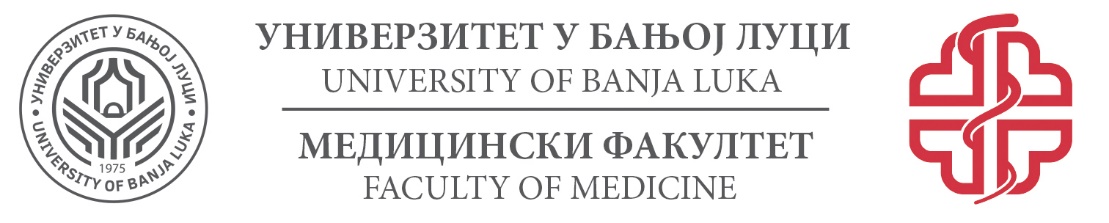 НОВИ КУРИКУЛУМ СТУДИЈСКОГ ПРОГРАМА МЕДИЦИНА 2022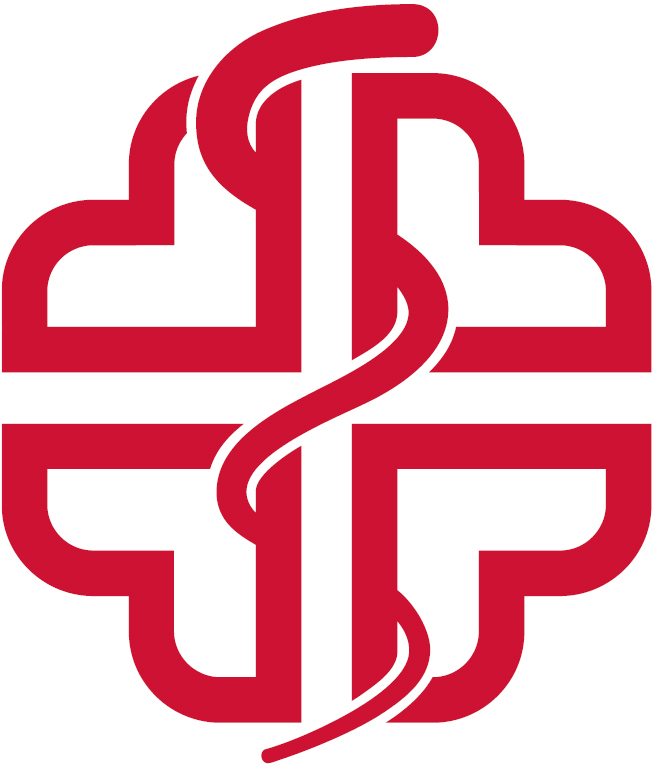 ПЛАН И ПРОГРАМ БОЛОЊСКИХ СТУДИЈА СТУДИЈСКИ ПРОГРАМ - МЕДИЦИНА 2022. годП Р В А    Г О Д И Н АД Р У Г А    Г О Д И Н АТ Р Е Ћ А    Г О Д И Н АЧ Е Т В Р Т А    Г О Д И Н АП Е Т А    Г О Д И Н АШ Е С Т А    Г О Д И Н АСРС- самостални рад студентаУФС- укупан фонд сатиУкупно часова активне наставе: 5670 Укупно ЕЦТС: 360	КАРАКТЕРИСТИКЕ СТУДИЈСКОГ ПРОГРАМАМЕДИЦИНАЛегенда: П (предавање); В (вјежбе); СРС ( самостални рад студента); НПП (наставни план и програм);ПРВА ГОДИНАДРУГА ГОДИНАТРЕЋА ГОДИНАЧЕТВРТА ГОДИНАПЕТА ГОДИНАШЕСТА ГОДИНАРБПредметСеместар IСеместар IIБрој часоваСРСУФСЕЦТС01.Анатомија4 + 54 + 62852655502202.Хистологија и ембриологија2 + 42 + 41801703501403.Биологија ћелије и хумана генетика2 + 22+212080200804.Медицинска физика2 + 1453075305.Медицина и друштво (медицинска етика и социјална медицина)2+1453075306.Прва помоћ2 + 26040100407.Енглески језик1 + 1302050208.Изборни предмет I1 + 1302050209.Изборни предмет II1 + 13020502Недељно оптерећењеНедељно оптерећење2728825690151560Укупно часова активне наставеУкупно часова активне наставеУкупно часова активне наставеУкупно часова активне наставе825690151560Укупно ЕЦТСУкупно ЕЦТСУкупно ЕЦТСУкупно ЕЦТСУкупно ЕЦТС60Изборни предмет IИзборни предмет IIФизички принципи савремених медицинских техникаФизичке основе биолошких процеса на молекуларном нивоуЕкотоксикологијаУвод у медицинуМолекуларна биологија и медицинаПрва помоћ у области траумеВиртуелна анатомија централног нервог система и периферног нервног системаХистолошке методеХемија у медициниРБПредметСеместар IIIСеместар IVБрој часоваСРСУФСЕЦТС10.Медицинска физиологија4 + 45 + 42552455002011.Медицинска биохемија и хемија3 + 33 + 41951303251312.Медицинска микробиологија и имунилогија 3 + 33 + 41951803751513.Клиничка пракса I1 + 11 + 16040100414.Медицинска статистика 2 + 26040100415.Изборни предмет III1 + 1302050216.Изборни предмет IV1 + 13020502Недељно оптерећењеНедељно оптерећење2827Укупно часова активне наставеУкупно часова активне наставеУкупно часова активне наставеУкупно часова активне наставе8257051530Укупно ЕЦТСУкупно ЕЦТСУкупно ЕЦТСУкупно ЕЦТСУкупно ЕЦТС60Изборни предмет IIIИзборни предмет IVОснове лабораторијских техника у изучавању протеинаИсторија медицине IФизиологија старења и позитиван допринос здравом старењуЕнглески језикДруги страни језикБиохемија слободних радикалаОсновиe класификације и процјене болаФизиологија физичкe активностиДруги страни језикРБПредметСеместар VСеместар VIБрој часоваСРСУФСЕЦТС17.Патолошка анатомија5 + 34 + 32252004251718.Патолошка физиологија2 + 33 + 31651603251319.Фармакологија са токсикологијом3 + 23 + 21501503001220.Наука у медицини1 + 1302050221.Медицински енглески1 + 1302050222.Епидемиологија2 + 1453075323.Клиничка пропедевтика2 + 510570175724.Изборни предмет V1 + 1302050225.Изборни предмет VI1 + 13020502Недељно оптерећењеНедељно оптерећење2727Укупно часова активне наставеУкупно часова активне наставеУкупно часова активне наставеУкупно часова активне наставе8106901500Укупно ЕЦТСУкупно ЕЦТСУкупно ЕЦТСУкупно ЕЦТСУкупно ЕЦТС60Изборни предмет VИзборни предмет VIСигурна примјена лијекова у трудноћи и дојењуЈавно здрављеИсторија медицине IIДијагностичке методе у патологији1.	Национална политика лијекова2.	Примјењена епидемиологија3.	Патофизиологија старења4.          Онколошка патологијаРБПредметСеместар VIIСеместар VIIIБрој часоваСРСУФСЕЦТС26.Интерна медицина5 + 75 + 83753006752727.Инфективне болести1 + 21 + 29060150628.Неурологија1 + 12 + 29060150629.Психијатрија1 + 11 + 27550125530.Дерматовенерологија2 + 26040100431.Радиологија2 + 26040100432.Клиничка микробиологија1 + 1302050233.Нуклеарна медицина1 + 1302050234.Изборни предмет VII1 + 1302050235.Изборни предмет VIII1 + 1302050236.Обавезе у настави: Клиничка пракса интерна медицинаРадиологија9060Недељно оптерећењеНедељно оптерећење29296301650Укупно часова активне наставеУкупно часова активне наставеУкупно часова активне наставеУкупно часова активне наставе10206301650Укупно ЕЦТСУкупно ЕЦТСУкупно ЕЦТСУкупно ЕЦТСУкупно ЕЦТС60Изборни предмет VIIИзборни предмет VIIIУлтразвучна дијагностикаПреглед болесника са срчаним манамаДијагностичко терапијске новине у неурологијиИнфективне болести и биолошки механизмиЈавно здрављеМентално здравље у заједнициПандемија у инфектологијиСавремени  ставови у дијагностици и терапији шећерне болестиАбдоминална радиологијаУргентна стања у неурологијиРБПредметСеместар IXСеместар XБрој часоваСРСУФСЕЦТС37.Хирургија4 + 65 + 83452305752338.Педијатрија3 + 33 + 31801203001239.Гинекологија и акушерство2 + 32 + 41651102751140.Социјална медицина1 + 1302050241.Хигијена са медицинском екологијом2 + 1453075342.Физикална медицина и рехабилитација2 + 1453075343.Клиничка биохемија1 + 1302050244.Изборни предмет IX1 + 1302050245.Изборни предмет X1 + 1302050246.Обавезе у настави: Клиничка пракса хирургијаКлиничка биохемија9060Недељно оптерећењеНедељно оптерећење3030Укупно часова активне наставеУкупно часова активне наставеУкупно часова активне наставеУкупно часова активне наставе10506001650Укупно ЕЦТСУкупно ЕЦТСУкупно ЕЦТСУкупно ЕЦТСУкупно ЕЦТС60Изборни предмет IXИзборни предмет XАкутна и ургентна стања у гинекологији, акушерству и перинатологијиКлиничка токсикологијаМеханичка вентилацијаТранспорт критично обољелихИсхрана и здрављеРијетке болести дјечије  добиТраума у хирургијиМинимална инвазивна хирургијаМаксилофацијaлнa хирургијаРБПредметПредметСеместар XIСеместар XIIБрој часоваСРСУФСЕЦТС47.ОфталмологијаОфталмологија2 + 26040100448.ОториноларингологијаОториноларингологија2 + 26040100449.Интензивна медицинаИнтензивна медицина1 + 1302050250.Породична медицинаПородична медицина4 + 412080200851.Медицина радаМедицина рада1 + 1302050252.Судска медицинаСудска медицина2 + 1453075353.ОнкологијаОнкологија2 + 26040100454.Клиничка фармакологијаКлиничка фармакологија1 + 2453075355.Ургентна медицинаУргентна медицина1 + 2453075356.Геријатрија и палијативна његаГеријатрија и палијативна њега2 + 1453075357.Клинички стажХирургијаXII100457.Клинички стажИнтерна медицинаXII100457.Клинички стажПедијатријаXII50257.Клинички стажГинекологија и акушерствоXII50257.Клинички стажУргентна медицинаXII50257.Клинички стажПородична медицинаXII100458.Дипломски радДипломски радXII1506Недељно оптерећењеНедељно оптерећењеНедељно оптерећење361140Укупно часова активне наставеУкупно часова активне наставеУкупно часова активне наставеУкупно часова активне наставеУкупно часова активне наставе1140Укупно ЕЦТСУкупно ЕЦТСУкупно ЕЦТСУкупно ЕЦТСУкупно ЕЦТСУкупно ЕЦТС60СТУДИЈСКИ ПРОГРАМ МЕДИЦИНАСТУДИЈСКИ ПРОГРАМ МЕДИЦИНАСТУДИЈСКИ ПРОГРАМ МЕДИЦИНАСТУДИЈСКИ ПРОГРАМ МЕДИЦИНАСТУДИЈСКИ ПРОГРАМ МЕДИЦИНАСТУДИЈСКИ ПРОГРАМ МЕДИЦИНАСТУДИЈСКИ ПРОГРАМ МЕДИЦИНАСТУДИЈСКИ ПРОГРАМ МЕДИЦИНААКТИВНА НАСТАВААКТИВНА НАСТАВААКТИВНА НАСТАВААКТИВНА НАСТАВАСРСУкупноECTSГодина студија (бр.предмета)Опште-образовни предметиОпште-образовни предметиСтручно-апликативни предметиСтручно-апликативни предметиСРСУкупноECTSГодина студија (бр.предмета)П     ВСП  ВСРСУкупноECTS1. (9 предмета)34542030306901515602. (7 предмета)37539030307051530603. (9 предмета)360285601056901500604. (10 предмета)3756456301650605. (9 предмета)4056456001650606. (10 предмета)2704203601050366. (Клинички стаж)45045024Ук.по годинама  предмета (54)108010951170232536759345360∑ броја часова  (%)2175 ( 38,3%)2175 ( 38,3%)3495 ( 61,7%)3495 ( 61,7%)36759345360∑ броја предмета (%)22 (40,74 %)22 (40,74 %)32 (59,26 %)32 (59,26 %)54Укупан фонд активне наставе567056705670567036759345360Укупан % НПП                                 60,67%                                 60,67%                                 60,67%                                 60,67%39,33%100%Изборни предмети и дипломски рад у ECTS20 ECTS (изборни предмети) + 6 ECTS (дипломски рад) = 26 ECTS (7,2 %)20 ECTS (изборни предмети) + 6 ECTS (дипломски рад) = 26 ECTS (7,2 %)20 ECTS (изборни предмети) + 6 ECTS (дипломски рад) = 26 ECTS (7,2 %)20 ECTS (изборни предмети) + 6 ECTS (дипломски рад) = 26 ECTS (7,2 %)20 ECTS (изборни предмети) + 6 ECTS (дипломски рад) = 26 ECTS (7,2 %)20 ECTS (изборни предмети) + 6 ECTS (дипломски рад) = 26 ECTS (7,2 %)20 ECTS (изборни предмети) + 6 ECTS (дипломски рад) = 26 ECTS (7,2 %)Излазни профилДоктор медицине – 360 ECTSДоктор медицине – 360 ECTSДоктор медицине – 360 ECTSДоктор медицине – 360 ECTSДоктор медицине – 360 ECTSДоктор медицине – 360 ECTSДоктор медицине – 360 ECTSВрста студијаАкадемски (6 годинa, 12 семестара)Академски (6 годинa, 12 семестара)Академски (6 годинa, 12 семестара)Академски (6 годинa, 12 семестара)Академски (6 годинa, 12 семестара)Академски (6 годинa, 12 семестара)Академски (6 годинa, 12 семестара)Вриједност 1 ECTS25 часова25 часова25 часова25 часова25 часова25 часова25 часоваНачин студирања                          Редовни студиј                          Редовни студиј                          Редовни студиј                          Редовни студиј                          Редовни студиј                          Редовни студиј                          Редовни студијОбласт образовањаЗдравље и заштита здрављаЗдравље и заштита здрављаЗдравље и заштита здрављаЗдравље и заштита здрављаЗдравље и заштита здрављаЗдравље и заштита здрављаЗдравље и заштита здрављаПоље образовања                                                                       Здрављe                                                                       Здрављe                                                                       Здрављe                                                                       Здрављe                                                                       Здрављe                                                                       Здрављe                                                                       ЗдрављeУжа научна област711. Медицина711. Медицина711. Медицина711. Медицина711. Медицина711. Медицина711. Медицина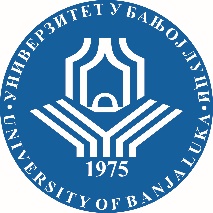 УНИВЕРЗИТЕТ У БАЊОЈ ЛУЦИМЕДИЦИНСКИ ФАКУЛТЕТУНИВЕРЗИТЕТ У БАЊОЈ ЛУЦИМЕДИЦИНСКИ ФАКУЛТЕТУНИВЕРЗИТЕТ У БАЊОЈ ЛУЦИМЕДИЦИНСКИ ФАКУЛТЕТУНИВЕРЗИТЕТ У БАЊОЈ ЛУЦИМЕДИЦИНСКИ ФАКУЛТЕТУНИВЕРЗИТЕТ У БАЊОЈ ЛУЦИМЕДИЦИНСКИ ФАКУЛТЕТУНИВЕРЗИТЕТ У БАЊОЈ ЛУЦИМЕДИЦИНСКИ ФАКУЛТЕТУНИВЕРЗИТЕТ У БАЊОЈ ЛУЦИМЕДИЦИНСКИ ФАКУЛТЕТУНИВЕРЗИТЕТ У БАЊОЈ ЛУЦИМЕДИЦИНСКИ ФАКУЛТЕТУНИВЕРЗИТЕТ У БАЊОЈ ЛУЦИМЕДИЦИНСКИ ФАКУЛТЕТУНИВЕРЗИТЕТ У БАЊОЈ ЛУЦИМЕДИЦИНСКИ ФАКУЛТЕТУНИВЕРЗИТЕТ У БАЊОЈ ЛУЦИМЕДИЦИНСКИ ФАКУЛТЕТ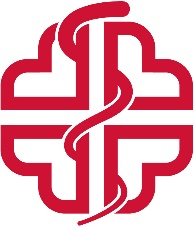 ДОДИПЛОМСКИ СТУДИЈДОДИПЛОМСКИ СТУДИЈДОДИПЛОМСКИ СТУДИЈДОДИПЛОМСКИ СТУДИЈДОДИПЛОМСКИ СТУДИЈДОДИПЛОМСКИ СТУДИЈДОДИПЛОМСКИ СТУДИЈДОДИПЛОМСКИ СТУДИЈДОДИПЛОМСКИ СТУДИЈДОДИПЛОМСКИ СТУДИЈДОДИПЛОМСКИ СТУДИЈСтудијски програм:Студијски програм:Студијски програм:МЕДИЦИНАМЕДИЦИНАМЕДИЦИНАМЕДИЦИНАМЕДИЦИНАМЕДИЦИНАМЕДИЦИНАМЕДИЦИНАНазив предметаНазив предметаАНАТОМИЈААНАТОМИЈААНАТОМИЈААНАТОМИЈААНАТОМИЈААНАТОМИЈААНАТОМИЈААНАТОМИЈААНАТОМИЈААНАТОМИЈААНАТОМИЈАВрста предметаВрста предметаОпштеобразовни Општеобразовни Општеобразовни Општеобразовни Општеобразовни Општеобразовни Општеобразовни Општеобразовни Општеобразовни Општеобразовни Општеобразовни Шифра предметаШифра предметаСтатус предметаСтатус предметаСтатус предметаСтатус предметаСеместарФонд часоваФонд часоваФонд часоваФонд часоваБрој ЕCTS бодоваБрој ЕCTS бодоваОБАВЕЗНИОБАВЕЗНИОБАВЕЗНИОБАВЕЗНИI и III: 4П+5ВII: 4П+6ВI: 4П+5ВII: 4П+6ВI: 4П+5ВII: 4П+6ВI: 4П+5ВII: 4П+6В2222Наставници и сараднициНаставници и сараднициПроф. др Зденка Кривокућа, редовни професор, проф. др Горан Спасојевић, редовни професор, проф. др  Весна Гајанин, редовни професор, проф. др Татјана Бућма, ванредни професор, проф. др Златан Стојановић, ванредни професор, проф. Др Игор Сладојевиć, ванредни професор, асистент др. мед. Мирјана Мршић, асистент др мед. Теодора ПрерадПроф. др Зденка Кривокућа, редовни професор, проф. др Горан Спасојевић, редовни професор, проф. др  Весна Гајанин, редовни професор, проф. др Татјана Бућма, ванредни професор, проф. др Златан Стојановић, ванредни професор, проф. Др Игор Сладојевиć, ванредни професор, асистент др. мед. Мирјана Мршић, асистент др мед. Теодора ПрерадПроф. др Зденка Кривокућа, редовни професор, проф. др Горан Спасојевић, редовни професор, проф. др  Весна Гајанин, редовни професор, проф. др Татјана Бућма, ванредни професор, проф. др Златан Стојановић, ванредни професор, проф. Др Игор Сладојевиć, ванредни професор, асистент др. мед. Мирјана Мршић, асистент др мед. Теодора ПрерадПроф. др Зденка Кривокућа, редовни професор, проф. др Горан Спасојевић, редовни професор, проф. др  Весна Гајанин, редовни професор, проф. др Татјана Бућма, ванредни професор, проф. др Златан Стојановић, ванредни професор, проф. Др Игор Сладојевиć, ванредни професор, асистент др. мед. Мирјана Мршић, асистент др мед. Теодора ПрерадПроф. др Зденка Кривокућа, редовни професор, проф. др Горан Спасојевић, редовни професор, проф. др  Весна Гајанин, редовни професор, проф. др Татјана Бућма, ванредни професор, проф. др Златан Стојановић, ванредни професор, проф. Др Игор Сладојевиć, ванредни професор, асистент др. мед. Мирјана Мршић, асистент др мед. Теодора ПрерадПроф. др Зденка Кривокућа, редовни професор, проф. др Горан Спасојевић, редовни професор, проф. др  Весна Гајанин, редовни професор, проф. др Татјана Бућма, ванредни професор, проф. др Златан Стојановић, ванредни професор, проф. Др Игор Сладојевиć, ванредни професор, асистент др. мед. Мирјана Мршић, асистент др мед. Теодора ПрерадПроф. др Зденка Кривокућа, редовни професор, проф. др Горан Спасојевић, редовни професор, проф. др  Весна Гајанин, редовни професор, проф. др Татјана Бућма, ванредни професор, проф. др Златан Стојановић, ванредни професор, проф. Др Игор Сладојевиć, ванредни професор, асистент др. мед. Мирјана Мршић, асистент др мед. Теодора ПрерадПроф. др Зденка Кривокућа, редовни професор, проф. др Горан Спасојевић, редовни професор, проф. др  Весна Гајанин, редовни професор, проф. др Татјана Бућма, ванредни професор, проф. др Златан Стојановић, ванредни професор, проф. Др Игор Сладојевиć, ванредни професор, асистент др. мед. Мирјана Мршић, асистент др мед. Теодора ПрерадПроф. др Зденка Кривокућа, редовни професор, проф. др Горан Спасојевић, редовни професор, проф. др  Весна Гајанин, редовни професор, проф. др Татјана Бућма, ванредни професор, проф. др Златан Стојановић, ванредни професор, проф. Др Игор Сладојевиć, ванредни професор, асистент др. мед. Мирјана Мршић, асистент др мед. Теодора ПрерадПроф. др Зденка Кривокућа, редовни професор, проф. др Горан Спасојевић, редовни професор, проф. др  Весна Гајанин, редовни професор, проф. др Татјана Бућма, ванредни професор, проф. др Златан Стојановић, ванредни професор, проф. Др Игор Сладојевиć, ванредни професор, асистент др. мед. Мирјана Мршић, асистент др мед. Теодора ПрерадПроф. др Зденка Кривокућа, редовни професор, проф. др Горан Спасојевић, редовни професор, проф. др  Весна Гајанин, редовни професор, проф. др Татјана Бућма, ванредни професор, проф. др Златан Стојановић, ванредни професор, проф. Др Игор Сладојевиć, ванредни професор, асистент др. мед. Мирјана Мршић, асистент др мед. Теодора ПрерадУсловљеност другим предметимаУсловљеност другим предметимаУсловљеност другим предметимаУсловљеност другим предметимаУсловљеност другим предметимаУсловљеност другим предметимаУсловљеност другим предметимаУсловљеност другим предметимаУсловљеност другим предметимаУсловљеност другим предметимаОблик условљеностиОблик условљеностиОблик условљеностиНема услова за пријаву, праћење и полагање предметаНема услова за пријаву, праћење и полагање предметаНема услова за пријаву, праћење и полагање предметаНема услова за пријаву, праћење и полагање предметаНема услова за пријаву, праћење и полагање предметаНема услова за пријаву, праћење и полагање предметаНема услова за пријаву, праћење и полагање предметаНема услова за пријаву, праћење и полагање предметаНема услова за пријаву, праћење и полагање предметаНема услова за пријаву, праћење и полагање предметаНема условљености Нема условљености Нема условљености Циљеви изучавања предмета: Циљеви изучавања предмета: Циљеви изучавања предмета: Циљеви изучавања предмета: Циљеви изучавања предмета: Циљеви изучавања предмета: Циљеви изучавања предмета: Циљеви изучавања предмета: Циљеви изучавања предмета: Циљеви изучавања предмета: Циљеви изучавања предмета: Циљеви изучавања предмета: Циљеви изучавања предмета: Упознавање студената са изгледом и грађом људског тијела. Омогућавање будућим докторима  да стекну  увид  у изглед, положај и међусобне односе мишића, крвних и лимфних судова, живаца, костију и унутрашњих органа човјека.Површинска анатомија приказује односе унутрашњих структура према елементима видљивим на површини тијела (орјентационе тачке на тијелу, конвенционалне линије, палпабилне остеолошке структуре).Упознавање студената са изгледом и грађом људског тијела. Омогућавање будућим докторима  да стекну  увид  у изглед, положај и међусобне односе мишића, крвних и лимфних судова, живаца, костију и унутрашњих органа човјека.Површинска анатомија приказује односе унутрашњих структура према елементима видљивим на површини тијела (орјентационе тачке на тијелу, конвенционалне линије, палпабилне остеолошке структуре).Упознавање студената са изгледом и грађом људског тијела. Омогућавање будућим докторима  да стекну  увид  у изглед, положај и међусобне односе мишића, крвних и лимфних судова, живаца, костију и унутрашњих органа човјека.Површинска анатомија приказује односе унутрашњих структура према елементима видљивим на површини тијела (орјентационе тачке на тијелу, конвенционалне линије, палпабилне остеолошке структуре).Упознавање студената са изгледом и грађом људског тијела. Омогућавање будућим докторима  да стекну  увид  у изглед, положај и међусобне односе мишића, крвних и лимфних судова, живаца, костију и унутрашњих органа човјека.Површинска анатомија приказује односе унутрашњих структура према елементима видљивим на површини тијела (орјентационе тачке на тијелу, конвенционалне линије, палпабилне остеолошке структуре).Упознавање студената са изгледом и грађом људског тијела. Омогућавање будућим докторима  да стекну  увид  у изглед, положај и међусобне односе мишића, крвних и лимфних судова, живаца, костију и унутрашњих органа човјека.Површинска анатомија приказује односе унутрашњих структура према елементима видљивим на површини тијела (орјентационе тачке на тијелу, конвенционалне линије, палпабилне остеолошке структуре).Упознавање студената са изгледом и грађом људског тијела. Омогућавање будућим докторима  да стекну  увид  у изглед, положај и међусобне односе мишића, крвних и лимфних судова, живаца, костију и унутрашњих органа човјека.Површинска анатомија приказује односе унутрашњих структура према елементима видљивим на површини тијела (орјентационе тачке на тијелу, конвенционалне линије, палпабилне остеолошке структуре).Упознавање студената са изгледом и грађом људског тијела. Омогућавање будућим докторима  да стекну  увид  у изглед, положај и међусобне односе мишића, крвних и лимфних судова, живаца, костију и унутрашњих органа човјека.Површинска анатомија приказује односе унутрашњих структура према елементима видљивим на површини тијела (орјентационе тачке на тијелу, конвенционалне линије, палпабилне остеолошке структуре).Упознавање студената са изгледом и грађом људског тијела. Омогућавање будућим докторима  да стекну  увид  у изглед, положај и међусобне односе мишића, крвних и лимфних судова, живаца, костију и унутрашњих органа човјека.Површинска анатомија приказује односе унутрашњих структура према елементима видљивим на површини тијела (орјентационе тачке на тијелу, конвенционалне линије, палпабилне остеолошке структуре).Упознавање студената са изгледом и грађом људског тијела. Омогућавање будућим докторима  да стекну  увид  у изглед, положај и међусобне односе мишића, крвних и лимфних судова, живаца, костију и унутрашњих органа човјека.Површинска анатомија приказује односе унутрашњих структура према елементима видљивим на површини тијела (орјентационе тачке на тијелу, конвенционалне линије, палпабилне остеолошке структуре).Упознавање студената са изгледом и грађом људског тијела. Омогућавање будућим докторима  да стекну  увид  у изглед, положај и међусобне односе мишића, крвних и лимфних судова, живаца, костију и унутрашњих органа човјека.Површинска анатомија приказује односе унутрашњих структура према елементима видљивим на површини тијела (орјентационе тачке на тијелу, конвенционалне линије, палпабилне остеолошке структуре).Упознавање студената са изгледом и грађом људског тијела. Омогућавање будућим докторима  да стекну  увид  у изглед, положај и међусобне односе мишића, крвних и лимфних судова, живаца, костију и унутрашњих органа човјека.Површинска анатомија приказује односе унутрашњих структура према елементима видљивим на површини тијела (орјентационе тачке на тијелу, конвенционалне линије, палпабилне остеолошке структуре).Упознавање студената са изгледом и грађом људског тијела. Омогућавање будућим докторима  да стекну  увид  у изглед, положај и међусобне односе мишића, крвних и лимфних судова, живаца, костију и унутрашњих органа човјека.Површинска анатомија приказује односе унутрашњих структура према елементима видљивим на површини тијела (орјентационе тачке на тијелу, конвенционалне линије, палпабилне остеолошке структуре).Упознавање студената са изгледом и грађом људског тијела. Омогућавање будућим докторима  да стекну  увид  у изглед, положај и међусобне односе мишића, крвних и лимфних судова, живаца, костију и унутрашњих органа човјека.Површинска анатомија приказује односе унутрашњих структура према елементима видљивим на површини тијела (орјентационе тачке на тијелу, конвенционалне линије, палпабилне остеолошке структуре).Исходи учења (стечена знања): Исходи учења (стечена знања): Исходи учења (стечена знања): Исходи учења (стечена знања): Исходи учења (стечена знања): Исходи учења (стечена знања): Исходи учења (стечена знања): Исходи учења (стечена знања): Исходи учења (стечена знања): Исходи учења (стечена знања): Исходи учења (стечена знања): Исходи учења (стечена знања): Исходи учења (стечена знања): Након положеног испита студенти медицине биће оспособљени да дефинишу и описују грађу тијела човјека, да је просторно сагледају и примjењују потребну терминологију, тако да буду припремљени за даље праћење предклиничких, а посебно клиничких предмета чију основу чини анатомија. Након положеног испита студенти медицине биће оспособљени да дефинишу и описују грађу тијела човјека, да је просторно сагледају и примjењују потребну терминологију, тако да буду припремљени за даље праћење предклиничких, а посебно клиничких предмета чију основу чини анатомија. Након положеног испита студенти медицине биће оспособљени да дефинишу и описују грађу тијела човјека, да је просторно сагледају и примjењују потребну терминологију, тако да буду припремљени за даље праћење предклиничких, а посебно клиничких предмета чију основу чини анатомија. Након положеног испита студенти медицине биће оспособљени да дефинишу и описују грађу тијела човјека, да је просторно сагледају и примjењују потребну терминологију, тако да буду припремљени за даље праћење предклиничких, а посебно клиничких предмета чију основу чини анатомија. Након положеног испита студенти медицине биће оспособљени да дефинишу и описују грађу тијела човјека, да је просторно сагледају и примjењују потребну терминологију, тако да буду припремљени за даље праћење предклиничких, а посебно клиничких предмета чију основу чини анатомија. Након положеног испита студенти медицине биће оспособљени да дефинишу и описују грађу тијела човјека, да је просторно сагледају и примjењују потребну терминологију, тако да буду припремљени за даље праћење предклиничких, а посебно клиничких предмета чију основу чини анатомија. Након положеног испита студенти медицине биће оспособљени да дефинишу и описују грађу тијела човјека, да је просторно сагледају и примjењују потребну терминологију, тако да буду припремљени за даље праћење предклиничких, а посебно клиничких предмета чију основу чини анатомија. Након положеног испита студенти медицине биће оспособљени да дефинишу и описују грађу тијела човјека, да је просторно сагледају и примjењују потребну терминологију, тако да буду припремљени за даље праћење предклиничких, а посебно клиничких предмета чију основу чини анатомија. Након положеног испита студенти медицине биће оспособљени да дефинишу и описују грађу тијела човјека, да је просторно сагледају и примjењују потребну терминологију, тако да буду припремљени за даље праћење предклиничких, а посебно клиничких предмета чију основу чини анатомија. Након положеног испита студенти медицине биће оспособљени да дефинишу и описују грађу тијела човјека, да је просторно сагледају и примjењују потребну терминологију, тако да буду припремљени за даље праћење предклиничких, а посебно клиничких предмета чију основу чини анатомија. Након положеног испита студенти медицине биће оспособљени да дефинишу и описују грађу тијела човјека, да је просторно сагледају и примjењују потребну терминологију, тако да буду припремљени за даље праћење предклиничких, а посебно клиничких предмета чију основу чини анатомија. Након положеног испита студенти медицине биће оспособљени да дефинишу и описују грађу тијела човјека, да је просторно сагледају и примjењују потребну терминологију, тако да буду припремљени за даље праћење предклиничких, а посебно клиничких предмета чију основу чини анатомија. Након положеног испита студенти медицине биће оспособљени да дефинишу и описују грађу тијела човјека, да је просторно сагледају и примjењују потребну терминологију, тако да буду припремљени за даље праћење предклиничких, а посебно клиничких предмета чију основу чини анатомија. Садржај предмета:Општа анатомија: Упознавање са основним анатомским појмовима и општим одредницама везанима за људско тијело и дијелове тијела.Општа анатомија: Упознавање са основним анатомским појмовима и општим одредницама везанима за људско тијело и дијелове тијела.Анатомија горњег екстремитета: Упознавање са скелетом, зглобовима, мишићима, живцима, крвним и лимфним судовима горњег екстремитета, топографским и клинички важним односима у горњем екстремитету.Анатомија доњег екстремитета: Упознавање са скелетом, зглобовима, мишићима, живцима. крвним и лимфним судовима доњег екстремитета, топографским и клинички важним односима у доњем екстремитету.Анатомија грудног коша: упознавање са елементима који сачињавају зидове грудног коша, елементима горњег, доњег и задњег медијастинума, као и структурама респираторног система.Анатомија трбуха:  упознавање са елементима који сачињавају зидове трбуха, његовим слабиммишићима међице, васкуларним и нервним елементима, положајем и односима репродуктивних органа оба пола, мокраћних органа и изводног дијела дигестивног система.Анатомија централног нервног система: Упознавање са изгледом, подјелом и макроморфологијом централног нервног система, спољашњом и унутрашњом морфологијом свих његових дијелова и важнијих путева који повезују наведене структуре. Упознавање са изгледом, грађом и функцијом чула.Практична настава:Вјежбе, други облици наставе, студијски истраживачки рад.Долажење до сазнања методом анатомске дисекције кадавера о изгледу, положају и садржају свих дијелова тијела, органа и органских система.Семинарска настава одржава се у компјутерским учионицама и дискусионим групама. У компјутерским учионицама студенти су у могућности да прате савремене технологије приказа људског тијела у Садржај предмета:Општа анатомија: Упознавање са основним анатомским појмовима и општим одредницама везанима за људско тијело и дијелове тијела.Општа анатомија: Упознавање са основним анатомским појмовима и општим одредницама везанима за људско тијело и дијелове тијела.Анатомија горњег екстремитета: Упознавање са скелетом, зглобовима, мишићима, живцима, крвним и лимфним судовима горњег екстремитета, топографским и клинички важним односима у горњем екстремитету.Анатомија доњег екстремитета: Упознавање са скелетом, зглобовима, мишићима, живцима. крвним и лимфним судовима доњег екстремитета, топографским и клинички важним односима у доњем екстремитету.Анатомија грудног коша: упознавање са елементима који сачињавају зидове грудног коша, елементима горњег, доњег и задњег медијастинума, као и структурама респираторног система.Анатомија трбуха:  упознавање са елементима који сачињавају зидове трбуха, његовим слабиммишићима међице, васкуларним и нервним елементима, положајем и односима репродуктивних органа оба пола, мокраћних органа и изводног дијела дигестивног система.Анатомија централног нервног система: Упознавање са изгледом, подјелом и макроморфологијом централног нервног система, спољашњом и унутрашњом морфологијом свих његових дијелова и важнијих путева који повезују наведене структуре. Упознавање са изгледом, грађом и функцијом чула.Практична настава:Вјежбе, други облици наставе, студијски истраживачки рад.Долажење до сазнања методом анатомске дисекције кадавера о изгледу, положају и садржају свих дијелова тијела, органа и органских система.Семинарска настава одржава се у компјутерским учионицама и дискусионим групама. У компјутерским учионицама студенти су у могућности да прате савремене технологије приказа људског тијела у Садржај предмета:Општа анатомија: Упознавање са основним анатомским појмовима и општим одредницама везанима за људско тијело и дијелове тијела.Општа анатомија: Упознавање са основним анатомским појмовима и општим одредницама везанима за људско тијело и дијелове тијела.Анатомија горњег екстремитета: Упознавање са скелетом, зглобовима, мишићима, живцима, крвним и лимфним судовима горњег екстремитета, топографским и клинички важним односима у горњем екстремитету.Анатомија доњег екстремитета: Упознавање са скелетом, зглобовима, мишићима, живцима. крвним и лимфним судовима доњег екстремитета, топографским и клинички важним односима у доњем екстремитету.Анатомија грудног коша: упознавање са елементима који сачињавају зидове грудног коша, елементима горњег, доњег и задњег медијастинума, као и структурама респираторног система.Анатомија трбуха:  упознавање са елементима који сачињавају зидове трбуха, његовим слабиммишићима међице, васкуларним и нервним елементима, положајем и односима репродуктивних органа оба пола, мокраћних органа и изводног дијела дигестивног система.Анатомија централног нервног система: Упознавање са изгледом, подјелом и макроморфологијом централног нервног система, спољашњом и унутрашњом морфологијом свих његових дијелова и важнијих путева који повезују наведене структуре. Упознавање са изгледом, грађом и функцијом чула.Практична настава:Вјежбе, други облици наставе, студијски истраживачки рад.Долажење до сазнања методом анатомске дисекције кадавера о изгледу, положају и садржају свих дијелова тијела, органа и органских система.Семинарска настава одржава се у компјутерским учионицама и дискусионим групама. У компјутерским учионицама студенти су у могућности да прате савремене технологије приказа људског тијела у Садржај предмета:Општа анатомија: Упознавање са основним анатомским појмовима и општим одредницама везанима за људско тијело и дијелове тијела.Општа анатомија: Упознавање са основним анатомским појмовима и општим одредницама везанима за људско тијело и дијелове тијела.Анатомија горњег екстремитета: Упознавање са скелетом, зглобовима, мишићима, живцима, крвним и лимфним судовима горњег екстремитета, топографским и клинички важним односима у горњем екстремитету.Анатомија доњег екстремитета: Упознавање са скелетом, зглобовима, мишићима, живцима. крвним и лимфним судовима доњег екстремитета, топографским и клинички важним односима у доњем екстремитету.Анатомија грудног коша: упознавање са елементима који сачињавају зидове грудног коша, елементима горњег, доњег и задњег медијастинума, као и структурама респираторног система.Анатомија трбуха:  упознавање са елементима који сачињавају зидове трбуха, његовим слабиммишићима међице, васкуларним и нервним елементима, положајем и односима репродуктивних органа оба пола, мокраћних органа и изводног дијела дигестивног система.Анатомија централног нервног система: Упознавање са изгледом, подјелом и макроморфологијом централног нервног система, спољашњом и унутрашњом морфологијом свих његових дијелова и важнијих путева који повезују наведене структуре. Упознавање са изгледом, грађом и функцијом чула.Практична настава:Вјежбе, други облици наставе, студијски истраживачки рад.Долажење до сазнања методом анатомске дисекције кадавера о изгледу, положају и садржају свих дијелова тијела, органа и органских система.Семинарска настава одржава се у компјутерским учионицама и дискусионим групама. У компјутерским учионицама студенти су у могућности да прате савремене технологије приказа људског тијела у Садржај предмета:Општа анатомија: Упознавање са основним анатомским појмовима и општим одредницама везанима за људско тијело и дијелове тијела.Општа анатомија: Упознавање са основним анатомским појмовима и општим одредницама везанима за људско тијело и дијелове тијела.Анатомија горњег екстремитета: Упознавање са скелетом, зглобовима, мишићима, живцима, крвним и лимфним судовима горњег екстремитета, топографским и клинички важним односима у горњем екстремитету.Анатомија доњег екстремитета: Упознавање са скелетом, зглобовима, мишићима, живцима. крвним и лимфним судовима доњег екстремитета, топографским и клинички важним односима у доњем екстремитету.Анатомија грудног коша: упознавање са елементима који сачињавају зидове грудног коша, елементима горњег, доњег и задњег медијастинума, као и структурама респираторног система.Анатомија трбуха:  упознавање са елементима који сачињавају зидове трбуха, његовим слабиммишићима међице, васкуларним и нервним елементима, положајем и односима репродуктивних органа оба пола, мокраћних органа и изводног дијела дигестивног система.Анатомија централног нервног система: Упознавање са изгледом, подјелом и макроморфологијом централног нервног система, спољашњом и унутрашњом морфологијом свих његових дијелова и важнијих путева који повезују наведене структуре. Упознавање са изгледом, грађом и функцијом чула.Практична настава:Вјежбе, други облици наставе, студијски истраживачки рад.Долажење до сазнања методом анатомске дисекције кадавера о изгледу, положају и садржају свих дијелова тијела, органа и органских система.Семинарска настава одржава се у компјутерским учионицама и дискусионим групама. У компјутерским учионицама студенти су у могућности да прате савремене технологије приказа људског тијела у Садржај предмета:Општа анатомија: Упознавање са основним анатомским појмовима и општим одредницама везанима за људско тијело и дијелове тијела.Општа анатомија: Упознавање са основним анатомским појмовима и општим одредницама везанима за људско тијело и дијелове тијела.Анатомија горњег екстремитета: Упознавање са скелетом, зглобовима, мишићима, живцима, крвним и лимфним судовима горњег екстремитета, топографским и клинички важним односима у горњем екстремитету.Анатомија доњег екстремитета: Упознавање са скелетом, зглобовима, мишићима, живцима. крвним и лимфним судовима доњег екстремитета, топографским и клинички важним односима у доњем екстремитету.Анатомија грудног коша: упознавање са елементима који сачињавају зидове грудног коша, елементима горњег, доњег и задњег медијастинума, као и структурама респираторног система.Анатомија трбуха:  упознавање са елементима који сачињавају зидове трбуха, његовим слабиммишићима међице, васкуларним и нервним елементима, положајем и односима репродуктивних органа оба пола, мокраћних органа и изводног дијела дигестивног система.Анатомија централног нервног система: Упознавање са изгледом, подјелом и макроморфологијом централног нервног система, спољашњом и унутрашњом морфологијом свих његових дијелова и важнијих путева који повезују наведене структуре. Упознавање са изгледом, грађом и функцијом чула.Практична настава:Вјежбе, други облици наставе, студијски истраживачки рад.Долажење до сазнања методом анатомске дисекције кадавера о изгледу, положају и садржају свих дијелова тијела, органа и органских система.Семинарска настава одржава се у компјутерским учионицама и дискусионим групама. У компјутерским учионицама студенти су у могућности да прате савремене технологије приказа људског тијела у Садржај предмета:Општа анатомија: Упознавање са основним анатомским појмовима и општим одредницама везанима за људско тијело и дијелове тијела.Општа анатомија: Упознавање са основним анатомским појмовима и општим одредницама везанима за људско тијело и дијелове тијела.Анатомија горњег екстремитета: Упознавање са скелетом, зглобовима, мишићима, живцима, крвним и лимфним судовима горњег екстремитета, топографским и клинички важним односима у горњем екстремитету.Анатомија доњег екстремитета: Упознавање са скелетом, зглобовима, мишићима, живцима. крвним и лимфним судовима доњег екстремитета, топографским и клинички важним односима у доњем екстремитету.Анатомија грудног коша: упознавање са елементима који сачињавају зидове грудног коша, елементима горњег, доњег и задњег медијастинума, као и структурама респираторног система.Анатомија трбуха:  упознавање са елементима који сачињавају зидове трбуха, његовим слабиммишићима међице, васкуларним и нервним елементима, положајем и односима репродуктивних органа оба пола, мокраћних органа и изводног дијела дигестивног система.Анатомија централног нервног система: Упознавање са изгледом, подјелом и макроморфологијом централног нервног система, спољашњом и унутрашњом морфологијом свих његових дијелова и важнијих путева који повезују наведене структуре. Упознавање са изгледом, грађом и функцијом чула.Практична настава:Вјежбе, други облици наставе, студијски истраживачки рад.Долажење до сазнања методом анатомске дисекције кадавера о изгледу, положају и садржају свих дијелова тијела, органа и органских система.Семинарска настава одржава се у компјутерским учионицама и дискусионим групама. У компјутерским учионицама студенти су у могућности да прате савремене технологије приказа људског тијела у Садржај предмета:Општа анатомија: Упознавање са основним анатомским појмовима и општим одредницама везанима за људско тијело и дијелове тијела.Општа анатомија: Упознавање са основним анатомским појмовима и општим одредницама везанима за људско тијело и дијелове тијела.Анатомија горњег екстремитета: Упознавање са скелетом, зглобовима, мишићима, живцима, крвним и лимфним судовима горњег екстремитета, топографским и клинички важним односима у горњем екстремитету.Анатомија доњег екстремитета: Упознавање са скелетом, зглобовима, мишићима, живцима. крвним и лимфним судовима доњег екстремитета, топографским и клинички важним односима у доњем екстремитету.Анатомија грудног коша: упознавање са елементима који сачињавају зидове грудног коша, елементима горњег, доњег и задњег медијастинума, као и структурама респираторног система.Анатомија трбуха:  упознавање са елементима који сачињавају зидове трбуха, његовим слабиммишићима међице, васкуларним и нервним елементима, положајем и односима репродуктивних органа оба пола, мокраћних органа и изводног дијела дигестивног система.Анатомија централног нервног система: Упознавање са изгледом, подјелом и макроморфологијом централног нервног система, спољашњом и унутрашњом морфологијом свих његових дијелова и важнијих путева који повезују наведене структуре. Упознавање са изгледом, грађом и функцијом чула.Практична настава:Вјежбе, други облици наставе, студијски истраживачки рад.Долажење до сазнања методом анатомске дисекције кадавера о изгледу, положају и садржају свих дијелова тијела, органа и органских система.Семинарска настава одржава се у компјутерским учионицама и дискусионим групама. У компјутерским учионицама студенти су у могућности да прате савремене технологије приказа људског тијела у Садржај предмета:Општа анатомија: Упознавање са основним анатомским појмовима и општим одредницама везанима за људско тијело и дијелове тијела.Општа анатомија: Упознавање са основним анатомским појмовима и општим одредницама везанима за људско тијело и дијелове тијела.Анатомија горњег екстремитета: Упознавање са скелетом, зглобовима, мишићима, живцима, крвним и лимфним судовима горњег екстремитета, топографским и клинички важним односима у горњем екстремитету.Анатомија доњег екстремитета: Упознавање са скелетом, зглобовима, мишићима, живцима. крвним и лимфним судовима доњег екстремитета, топографским и клинички важним односима у доњем екстремитету.Анатомија грудног коша: упознавање са елементима који сачињавају зидове грудног коша, елементима горњег, доњег и задњег медијастинума, као и структурама респираторног система.Анатомија трбуха:  упознавање са елементима који сачињавају зидове трбуха, његовим слабиммишићима међице, васкуларним и нервним елементима, положајем и односима репродуктивних органа оба пола, мокраћних органа и изводног дијела дигестивног система.Анатомија централног нервног система: Упознавање са изгледом, подјелом и макроморфологијом централног нервног система, спољашњом и унутрашњом морфологијом свих његових дијелова и важнијих путева који повезују наведене структуре. Упознавање са изгледом, грађом и функцијом чула.Практична настава:Вјежбе, други облици наставе, студијски истраживачки рад.Долажење до сазнања методом анатомске дисекције кадавера о изгледу, положају и садржају свих дијелова тијела, органа и органских система.Семинарска настава одржава се у компјутерским учионицама и дискусионим групама. У компјутерским учионицама студенти су у могућности да прате савремене технологије приказа људског тијела у Садржај предмета:Општа анатомија: Упознавање са основним анатомским појмовима и општим одредницама везанима за људско тијело и дијелове тијела.Општа анатомија: Упознавање са основним анатомским појмовима и општим одредницама везанима за људско тијело и дијелове тијела.Анатомија горњег екстремитета: Упознавање са скелетом, зглобовима, мишићима, живцима, крвним и лимфним судовима горњег екстремитета, топографским и клинички важним односима у горњем екстремитету.Анатомија доњег екстремитета: Упознавање са скелетом, зглобовима, мишићима, живцима. крвним и лимфним судовима доњег екстремитета, топографским и клинички важним односима у доњем екстремитету.Анатомија грудног коша: упознавање са елементима који сачињавају зидове грудног коша, елементима горњег, доњег и задњег медијастинума, као и структурама респираторног система.Анатомија трбуха:  упознавање са елементима који сачињавају зидове трбуха, његовим слабиммишићима међице, васкуларним и нервним елементима, положајем и односима репродуктивних органа оба пола, мокраћних органа и изводног дијела дигестивног система.Анатомија централног нервног система: Упознавање са изгледом, подјелом и макроморфологијом централног нервног система, спољашњом и унутрашњом морфологијом свих његових дијелова и важнијих путева који повезују наведене структуре. Упознавање са изгледом, грађом и функцијом чула.Практична настава:Вјежбе, други облици наставе, студијски истраживачки рад.Долажење до сазнања методом анатомске дисекције кадавера о изгледу, положају и садржају свих дијелова тијела, органа и органских система.Семинарска настава одржава се у компјутерским учионицама и дискусионим групама. У компјутерским учионицама студенти су у могућности да прате савремене технологије приказа људског тијела у Садржај предмета:Општа анатомија: Упознавање са основним анатомским појмовима и општим одредницама везанима за људско тијело и дијелове тијела.Општа анатомија: Упознавање са основним анатомским појмовима и општим одредницама везанима за људско тијело и дијелове тијела.Анатомија горњег екстремитета: Упознавање са скелетом, зглобовима, мишићима, живцима, крвним и лимфним судовима горњег екстремитета, топографским и клинички важним односима у горњем екстремитету.Анатомија доњег екстремитета: Упознавање са скелетом, зглобовима, мишићима, живцима. крвним и лимфним судовима доњег екстремитета, топографским и клинички важним односима у доњем екстремитету.Анатомија грудног коша: упознавање са елементима који сачињавају зидове грудног коша, елементима горњег, доњег и задњег медијастинума, као и структурама респираторног система.Анатомија трбуха:  упознавање са елементима који сачињавају зидове трбуха, његовим слабиммишићима међице, васкуларним и нервним елементима, положајем и односима репродуктивних органа оба пола, мокраћних органа и изводног дијела дигестивног система.Анатомија централног нервног система: Упознавање са изгледом, подјелом и макроморфологијом централног нервног система, спољашњом и унутрашњом морфологијом свих његових дијелова и важнијих путева који повезују наведене структуре. Упознавање са изгледом, грађом и функцијом чула.Практична настава:Вјежбе, други облици наставе, студијски истраживачки рад.Долажење до сазнања методом анатомске дисекције кадавера о изгледу, положају и садржају свих дијелова тијела, органа и органских система.Семинарска настава одржава се у компјутерским учионицама и дискусионим групама. У компјутерским учионицама студенти су у могућности да прате савремене технологије приказа људског тијела у Садржај предмета:Општа анатомија: Упознавање са основним анатомским појмовима и општим одредницама везанима за људско тијело и дијелове тијела.Општа анатомија: Упознавање са основним анатомским појмовима и општим одредницама везанима за људско тијело и дијелове тијела.Анатомија горњег екстремитета: Упознавање са скелетом, зглобовима, мишићима, живцима, крвним и лимфним судовима горњег екстремитета, топографским и клинички важним односима у горњем екстремитету.Анатомија доњег екстремитета: Упознавање са скелетом, зглобовима, мишићима, живцима. крвним и лимфним судовима доњег екстремитета, топографским и клинички важним односима у доњем екстремитету.Анатомија грудног коша: упознавање са елементима који сачињавају зидове грудног коша, елементима горњег, доњег и задњег медијастинума, као и структурама респираторног система.Анатомија трбуха:  упознавање са елементима који сачињавају зидове трбуха, његовим слабиммишићима међице, васкуларним и нервним елементима, положајем и односима репродуктивних органа оба пола, мокраћних органа и изводног дијела дигестивног система.Анатомија централног нервног система: Упознавање са изгледом, подјелом и макроморфологијом централног нервног система, спољашњом и унутрашњом морфологијом свих његових дијелова и важнијих путева који повезују наведене структуре. Упознавање са изгледом, грађом и функцијом чула.Практична настава:Вјежбе, други облици наставе, студијски истраживачки рад.Долажење до сазнања методом анатомске дисекције кадавера о изгледу, положају и садржају свих дијелова тијела, органа и органских система.Семинарска настава одржава се у компјутерским учионицама и дискусионим групама. У компјутерским учионицама студенти су у могућности да прате савремене технологије приказа људског тијела у Садржај предмета:Општа анатомија: Упознавање са основним анатомским појмовима и општим одредницама везанима за људско тијело и дијелове тијела.Општа анатомија: Упознавање са основним анатомским појмовима и општим одредницама везанима за људско тијело и дијелове тијела.Анатомија горњег екстремитета: Упознавање са скелетом, зглобовима, мишићима, живцима, крвним и лимфним судовима горњег екстремитета, топографским и клинички важним односима у горњем екстремитету.Анатомија доњег екстремитета: Упознавање са скелетом, зглобовима, мишићима, живцима. крвним и лимфним судовима доњег екстремитета, топографским и клинички важним односима у доњем екстремитету.Анатомија грудног коша: упознавање са елементима који сачињавају зидове грудног коша, елементима горњег, доњег и задњег медијастинума, као и структурама респираторног система.Анатомија трбуха:  упознавање са елементима који сачињавају зидове трбуха, његовим слабиммишићима међице, васкуларним и нервним елементима, положајем и односима репродуктивних органа оба пола, мокраћних органа и изводног дијела дигестивног система.Анатомија централног нервног система: Упознавање са изгледом, подјелом и макроморфологијом централног нервног система, спољашњом и унутрашњом морфологијом свих његових дијелова и важнијих путева који повезују наведене структуре. Упознавање са изгледом, грађом и функцијом чула.Практична настава:Вјежбе, други облици наставе, студијски истраживачки рад.Долажење до сазнања методом анатомске дисекције кадавера о изгледу, положају и садржају свих дијелова тијела, органа и органских система.Семинарска настава одржава се у компјутерским учионицама и дискусионим групама. У компјутерским учионицама студенти су у могућности да прате савремене технологије приказа људског тијела у дигиталној форми, презентације са предавања и да, у форми семинарских радова, науче да претражују литературу и презентују свој приступ одређеној проблематици везаној за анатомију. У дискусионим групама расправља се о питањима која нису довољно расвијетљена на предавањима и вјежбама.дигиталној форми, презентације са предавања и да, у форми семинарских радова, науче да претражују литературу и презентују свој приступ одређеној проблематици везаној за анатомију. У дискусионим групама расправља се о питањима која нису довољно расвијетљена на предавањима и вјежбама.дигиталној форми, презентације са предавања и да, у форми семинарских радова, науче да претражују литературу и презентују свој приступ одређеној проблематици везаној за анатомију. У дискусионим групама расправља се о питањима која нису довољно расвијетљена на предавањима и вјежбама.дигиталној форми, презентације са предавања и да, у форми семинарских радова, науче да претражују литературу и презентују свој приступ одређеној проблематици везаној за анатомију. У дискусионим групама расправља се о питањима која нису довољно расвијетљена на предавањима и вјежбама.дигиталној форми, презентације са предавања и да, у форми семинарских радова, науче да претражују литературу и презентују свој приступ одређеној проблематици везаној за анатомију. У дискусионим групама расправља се о питањима која нису довољно расвијетљена на предавањима и вјежбама.дигиталној форми, презентације са предавања и да, у форми семинарских радова, науче да претражују литературу и презентују свој приступ одређеној проблематици везаној за анатомију. У дискусионим групама расправља се о питањима која нису довољно расвијетљена на предавањима и вјежбама.дигиталној форми, презентације са предавања и да, у форми семинарских радова, науче да претражују литературу и презентују свој приступ одређеној проблематици везаној за анатомију. У дискусионим групама расправља се о питањима која нису довољно расвијетљена на предавањима и вјежбама.дигиталној форми, презентације са предавања и да, у форми семинарских радова, науче да претражују литературу и презентују свој приступ одређеној проблематици везаној за анатомију. У дискусионим групама расправља се о питањима која нису довољно расвијетљена на предавањима и вјежбама.дигиталној форми, презентације са предавања и да, у форми семинарских радова, науче да претражују литературу и презентују свој приступ одређеној проблематици везаној за анатомију. У дискусионим групама расправља се о питањима која нису довољно расвијетљена на предавањима и вјежбама.дигиталној форми, презентације са предавања и да, у форми семинарских радова, науче да претражују литературу и презентују свој приступ одређеној проблематици везаној за анатомију. У дискусионим групама расправља се о питањима која нису довољно расвијетљена на предавањима и вјежбама.дигиталној форми, презентације са предавања и да, у форми семинарских радова, науче да претражују литературу и презентују свој приступ одређеној проблематици везаној за анатомију. У дискусионим групама расправља се о питањима која нису довољно расвијетљена на предавањима и вјежбама.дигиталној форми, презентације са предавања и да, у форми семинарских радова, науче да претражују литературу и презентују свој приступ одређеној проблематици везаној за анатомију. У дискусионим групама расправља се о питањима која нису довољно расвијетљена на предавањима и вјежбама.дигиталној форми, презентације са предавања и да, у форми семинарских радова, науче да претражују литературу и презентују свој приступ одређеној проблематици везаној за анатомију. У дискусионим групама расправља се о питањима која нису довољно расвијетљена на предавањима и вјежбама.Методе наставе и савладавање градива:Методе наставе и савладавање градива:Методе наставе и савладавање градива:Методе наставе и савладавање градива:Методе наставе и савладавање градива:Методе наставе и савладавање градива:Методе наставе и савладавање градива:Методе наставе и савладавање градива:Методе наставе и савладавање градива:Методе наставе и савладавање градива:Методе наставе и савладавање градива:Методе наставе и савладавање градива:Методе наставе и савладавање градива:Настава се изводи у облику предавања, практичних вјежби и континуиране провјере знања током вјежби, семинара, колоквијума, консултација и самосталног рада студента.Колоквијуми: Колоквијум   1 (Рука), Колоквијум   2 (ЦНС), Колоквијум   3 (Глава и врат)Парцијални испити из анатомије: Парцијални испит 1 (Рука, Нога, Абдомен и карлица ), полаже се послије  првог (зимског) семестра  у јануарско-фебруарском и априлском испитном року. Парцијални испит 2  (Глава и врат, ЦНС, Грудни кош) полаже се  послије другог (љетног) семестра Услови: за  Парцијални испит   1: положен колоквијум 1, а за  Парцијални  испит  2: положен парцијални испит 1 и  положен колоквијум 2 и 3 Завршни испит из анатомије: Положен парцијални  испит 1 и парцијални испит 2   или  Полагање ипита из анатомије  у цјелини послије  завршеног другог семестра и положених колоквија  1, 2 и 3.Настава се изводи у облику предавања, практичних вјежби и континуиране провјере знања током вјежби, семинара, колоквијума, консултација и самосталног рада студента.Колоквијуми: Колоквијум   1 (Рука), Колоквијум   2 (ЦНС), Колоквијум   3 (Глава и врат)Парцијални испити из анатомије: Парцијални испит 1 (Рука, Нога, Абдомен и карлица ), полаже се послије  првог (зимског) семестра  у јануарско-фебруарском и априлском испитном року. Парцијални испит 2  (Глава и врат, ЦНС, Грудни кош) полаже се  послије другог (љетног) семестра Услови: за  Парцијални испит   1: положен колоквијум 1, а за  Парцијални  испит  2: положен парцијални испит 1 и  положен колоквијум 2 и 3 Завршни испит из анатомије: Положен парцијални  испит 1 и парцијални испит 2   или  Полагање ипита из анатомије  у цјелини послије  завршеног другог семестра и положених колоквија  1, 2 и 3.Настава се изводи у облику предавања, практичних вјежби и континуиране провјере знања током вјежби, семинара, колоквијума, консултација и самосталног рада студента.Колоквијуми: Колоквијум   1 (Рука), Колоквијум   2 (ЦНС), Колоквијум   3 (Глава и врат)Парцијални испити из анатомије: Парцијални испит 1 (Рука, Нога, Абдомен и карлица ), полаже се послије  првог (зимског) семестра  у јануарско-фебруарском и априлском испитном року. Парцијални испит 2  (Глава и врат, ЦНС, Грудни кош) полаже се  послије другог (љетног) семестра Услови: за  Парцијални испит   1: положен колоквијум 1, а за  Парцијални  испит  2: положен парцијални испит 1 и  положен колоквијум 2 и 3 Завршни испит из анатомије: Положен парцијални  испит 1 и парцијални испит 2   или  Полагање ипита из анатомије  у цјелини послије  завршеног другог семестра и положених колоквија  1, 2 и 3.Настава се изводи у облику предавања, практичних вјежби и континуиране провјере знања током вјежби, семинара, колоквијума, консултација и самосталног рада студента.Колоквијуми: Колоквијум   1 (Рука), Колоквијум   2 (ЦНС), Колоквијум   3 (Глава и врат)Парцијални испити из анатомије: Парцијални испит 1 (Рука, Нога, Абдомен и карлица ), полаже се послије  првог (зимског) семестра  у јануарско-фебруарском и априлском испитном року. Парцијални испит 2  (Глава и врат, ЦНС, Грудни кош) полаже се  послије другог (љетног) семестра Услови: за  Парцијални испит   1: положен колоквијум 1, а за  Парцијални  испит  2: положен парцијални испит 1 и  положен колоквијум 2 и 3 Завршни испит из анатомије: Положен парцијални  испит 1 и парцијални испит 2   или  Полагање ипита из анатомије  у цјелини послије  завршеног другог семестра и положених колоквија  1, 2 и 3.Настава се изводи у облику предавања, практичних вјежби и континуиране провјере знања током вјежби, семинара, колоквијума, консултација и самосталног рада студента.Колоквијуми: Колоквијум   1 (Рука), Колоквијум   2 (ЦНС), Колоквијум   3 (Глава и врат)Парцијални испити из анатомије: Парцијални испит 1 (Рука, Нога, Абдомен и карлица ), полаже се послије  првог (зимског) семестра  у јануарско-фебруарском и априлском испитном року. Парцијални испит 2  (Глава и врат, ЦНС, Грудни кош) полаже се  послије другог (љетног) семестра Услови: за  Парцијални испит   1: положен колоквијум 1, а за  Парцијални  испит  2: положен парцијални испит 1 и  положен колоквијум 2 и 3 Завршни испит из анатомије: Положен парцијални  испит 1 и парцијални испит 2   или  Полагање ипита из анатомије  у цјелини послије  завршеног другог семестра и положених колоквија  1, 2 и 3.Настава се изводи у облику предавања, практичних вјежби и континуиране провјере знања током вјежби, семинара, колоквијума, консултација и самосталног рада студента.Колоквијуми: Колоквијум   1 (Рука), Колоквијум   2 (ЦНС), Колоквијум   3 (Глава и врат)Парцијални испити из анатомије: Парцијални испит 1 (Рука, Нога, Абдомен и карлица ), полаже се послије  првог (зимског) семестра  у јануарско-фебруарском и априлском испитном року. Парцијални испит 2  (Глава и врат, ЦНС, Грудни кош) полаже се  послије другог (љетног) семестра Услови: за  Парцијални испит   1: положен колоквијум 1, а за  Парцијални  испит  2: положен парцијални испит 1 и  положен колоквијум 2 и 3 Завршни испит из анатомије: Положен парцијални  испит 1 и парцијални испит 2   или  Полагање ипита из анатомије  у цјелини послије  завршеног другог семестра и положених колоквија  1, 2 и 3.Настава се изводи у облику предавања, практичних вјежби и континуиране провјере знања током вјежби, семинара, колоквијума, консултација и самосталног рада студента.Колоквијуми: Колоквијум   1 (Рука), Колоквијум   2 (ЦНС), Колоквијум   3 (Глава и врат)Парцијални испити из анатомије: Парцијални испит 1 (Рука, Нога, Абдомен и карлица ), полаже се послије  првог (зимског) семестра  у јануарско-фебруарском и априлском испитном року. Парцијални испит 2  (Глава и врат, ЦНС, Грудни кош) полаже се  послије другог (љетног) семестра Услови: за  Парцијални испит   1: положен колоквијум 1, а за  Парцијални  испит  2: положен парцијални испит 1 и  положен колоквијум 2 и 3 Завршни испит из анатомије: Положен парцијални  испит 1 и парцијални испит 2   или  Полагање ипита из анатомије  у цјелини послије  завршеног другог семестра и положених колоквија  1, 2 и 3.Настава се изводи у облику предавања, практичних вјежби и континуиране провјере знања током вјежби, семинара, колоквијума, консултација и самосталног рада студента.Колоквијуми: Колоквијум   1 (Рука), Колоквијум   2 (ЦНС), Колоквијум   3 (Глава и врат)Парцијални испити из анатомије: Парцијални испит 1 (Рука, Нога, Абдомен и карлица ), полаже се послије  првог (зимског) семестра  у јануарско-фебруарском и априлском испитном року. Парцијални испит 2  (Глава и врат, ЦНС, Грудни кош) полаже се  послије другог (љетног) семестра Услови: за  Парцијални испит   1: положен колоквијум 1, а за  Парцијални  испит  2: положен парцијални испит 1 и  положен колоквијум 2 и 3 Завршни испит из анатомије: Положен парцијални  испит 1 и парцијални испит 2   или  Полагање ипита из анатомије  у цјелини послије  завршеног другог семестра и положених колоквија  1, 2 и 3.Настава се изводи у облику предавања, практичних вјежби и континуиране провјере знања током вјежби, семинара, колоквијума, консултација и самосталног рада студента.Колоквијуми: Колоквијум   1 (Рука), Колоквијум   2 (ЦНС), Колоквијум   3 (Глава и врат)Парцијални испити из анатомије: Парцијални испит 1 (Рука, Нога, Абдомен и карлица ), полаже се послије  првог (зимског) семестра  у јануарско-фебруарском и априлском испитном року. Парцијални испит 2  (Глава и врат, ЦНС, Грудни кош) полаже се  послије другог (љетног) семестра Услови: за  Парцијални испит   1: положен колоквијум 1, а за  Парцијални  испит  2: положен парцијални испит 1 и  положен колоквијум 2 и 3 Завршни испит из анатомије: Положен парцијални  испит 1 и парцијални испит 2   или  Полагање ипита из анатомије  у цјелини послије  завршеног другог семестра и положених колоквија  1, 2 и 3.Настава се изводи у облику предавања, практичних вјежби и континуиране провјере знања током вјежби, семинара, колоквијума, консултација и самосталног рада студента.Колоквијуми: Колоквијум   1 (Рука), Колоквијум   2 (ЦНС), Колоквијум   3 (Глава и врат)Парцијални испити из анатомије: Парцијални испит 1 (Рука, Нога, Абдомен и карлица ), полаже се послије  првог (зимског) семестра  у јануарско-фебруарском и априлском испитном року. Парцијални испит 2  (Глава и врат, ЦНС, Грудни кош) полаже се  послије другог (љетног) семестра Услови: за  Парцијални испит   1: положен колоквијум 1, а за  Парцијални  испит  2: положен парцијални испит 1 и  положен колоквијум 2 и 3 Завршни испит из анатомије: Положен парцијални  испит 1 и парцијални испит 2   или  Полагање ипита из анатомије  у цјелини послије  завршеног другог семестра и положених колоквија  1, 2 и 3.Настава се изводи у облику предавања, практичних вјежби и континуиране провјере знања током вјежби, семинара, колоквијума, консултација и самосталног рада студента.Колоквијуми: Колоквијум   1 (Рука), Колоквијум   2 (ЦНС), Колоквијум   3 (Глава и врат)Парцијални испити из анатомије: Парцијални испит 1 (Рука, Нога, Абдомен и карлица ), полаже се послије  првог (зимског) семестра  у јануарско-фебруарском и априлском испитном року. Парцијални испит 2  (Глава и врат, ЦНС, Грудни кош) полаже се  послије другог (љетног) семестра Услови: за  Парцијални испит   1: положен колоквијум 1, а за  Парцијални  испит  2: положен парцијални испит 1 и  положен колоквијум 2 и 3 Завршни испит из анатомије: Положен парцијални  испит 1 и парцијални испит 2   или  Полагање ипита из анатомије  у цјелини послије  завршеног другог семестра и положених колоквија  1, 2 и 3.Настава се изводи у облику предавања, практичних вјежби и континуиране провјере знања током вјежби, семинара, колоквијума, консултација и самосталног рада студента.Колоквијуми: Колоквијум   1 (Рука), Колоквијум   2 (ЦНС), Колоквијум   3 (Глава и врат)Парцијални испити из анатомије: Парцијални испит 1 (Рука, Нога, Абдомен и карлица ), полаже се послије  првог (зимског) семестра  у јануарско-фебруарском и априлском испитном року. Парцијални испит 2  (Глава и врат, ЦНС, Грудни кош) полаже се  послије другог (љетног) семестра Услови: за  Парцијални испит   1: положен колоквијум 1, а за  Парцијални  испит  2: положен парцијални испит 1 и  положен колоквијум 2 и 3 Завршни испит из анатомије: Положен парцијални  испит 1 и парцијални испит 2   или  Полагање ипита из анатомије  у цјелини послије  завршеног другог семестра и положених колоквија  1, 2 и 3.Настава се изводи у облику предавања, практичних вјежби и континуиране провјере знања током вјежби, семинара, колоквијума, консултација и самосталног рада студента.Колоквијуми: Колоквијум   1 (Рука), Колоквијум   2 (ЦНС), Колоквијум   3 (Глава и врат)Парцијални испити из анатомије: Парцијални испит 1 (Рука, Нога, Абдомен и карлица ), полаже се послије  првог (зимског) семестра  у јануарско-фебруарском и априлском испитном року. Парцијални испит 2  (Глава и врат, ЦНС, Грудни кош) полаже се  послије другог (љетног) семестра Услови: за  Парцијални испит   1: положен колоквијум 1, а за  Парцијални  испит  2: положен парцијални испит 1 и  положен колоквијум 2 и 3 Завршни испит из анатомије: Положен парцијални  испит 1 и парцијални испит 2   или  Полагање ипита из анатомије  у цјелини послије  завршеног другог семестра и положених колоквија  1, 2 и 3.Литература:Микач М, Благотић М, Ђорђевић Љ, Теофиловски Г. Анатомија човека – Остеологија. Савремена администрација, Београд, 2004.
Илић А. Анатомија човека – горњи екстремитет. Савремена администрација, Београд, 2004.
Мрваљевић Д. Анатомија човека – доњи екстремитет. Савремена администрација, Београд, 2004.
Богданвић Д. Анатомија човека – грудни кош. Савремена администрација, Београд, 2002.
Мијач М, Драганић В, Радоњић В. Анатомија човека – Трбух и мала карлица. Савремена администрација, Београд, 2001.Јеличић Н, Јовановић С. Анатомија човека – Глава и врат. Савремена администрација, Београд, 2005.
Илић А, Благотић М, Малобабић С, Радоњић В, Простран М, Тошевски Ј.Анатомија централног нервног система. Савремена администрација, Београд, 2005.Јовановић С. и сарадници. Анатомски атлас. Савремена администрација, Београд, 2004.Драганић В, Јеличић Н, Ђорђевић Љ, Радоњић В, Пејковић Б. Анатомија човека – приручник за практичну наставу за студенте медицине. Савремена администрација, Београд, 2005.Допунска литератураReihe D. Анатомија, 3. прерађено издање, Медицинска наклада, Загреб, 2018.Moore KL, Dalley AF, Agur, AMR. Clinically oriented anatomy (seventh edition). Philadelphia: Lippincott Williams & Wilkins, 2014Netter FH. Atlas anatomije čovjeka, Data STATUSTerminologia Anatomica. 2nd ed. FIPAT.library.dal.ca. Federative International Programme for Anatomical Terminology, 2019Чукурановић Р. Анатомија човека, Медицински факултет Ниш, 2019.Литература:Микач М, Благотић М, Ђорђевић Љ, Теофиловски Г. Анатомија човека – Остеологија. Савремена администрација, Београд, 2004.
Илић А. Анатомија човека – горњи екстремитет. Савремена администрација, Београд, 2004.
Мрваљевић Д. Анатомија човека – доњи екстремитет. Савремена администрација, Београд, 2004.
Богданвић Д. Анатомија човека – грудни кош. Савремена администрација, Београд, 2002.
Мијач М, Драганић В, Радоњић В. Анатомија човека – Трбух и мала карлица. Савремена администрација, Београд, 2001.Јеличић Н, Јовановић С. Анатомија човека – Глава и врат. Савремена администрација, Београд, 2005.
Илић А, Благотић М, Малобабић С, Радоњић В, Простран М, Тошевски Ј.Анатомија централног нервног система. Савремена администрација, Београд, 2005.Јовановић С. и сарадници. Анатомски атлас. Савремена администрација, Београд, 2004.Драганић В, Јеличић Н, Ђорђевић Љ, Радоњић В, Пејковић Б. Анатомија човека – приручник за практичну наставу за студенте медицине. Савремена администрација, Београд, 2005.Допунска литератураReihe D. Анатомија, 3. прерађено издање, Медицинска наклада, Загреб, 2018.Moore KL, Dalley AF, Agur, AMR. Clinically oriented anatomy (seventh edition). Philadelphia: Lippincott Williams & Wilkins, 2014Netter FH. Atlas anatomije čovjeka, Data STATUSTerminologia Anatomica. 2nd ed. FIPAT.library.dal.ca. Federative International Programme for Anatomical Terminology, 2019Чукурановић Р. Анатомија човека, Медицински факултет Ниш, 2019.Литература:Микач М, Благотић М, Ђорђевић Љ, Теофиловски Г. Анатомија човека – Остеологија. Савремена администрација, Београд, 2004.
Илић А. Анатомија човека – горњи екстремитет. Савремена администрација, Београд, 2004.
Мрваљевић Д. Анатомија човека – доњи екстремитет. Савремена администрација, Београд, 2004.
Богданвић Д. Анатомија човека – грудни кош. Савремена администрација, Београд, 2002.
Мијач М, Драганић В, Радоњић В. Анатомија човека – Трбух и мала карлица. Савремена администрација, Београд, 2001.Јеличић Н, Јовановић С. Анатомија човека – Глава и врат. Савремена администрација, Београд, 2005.
Илић А, Благотић М, Малобабић С, Радоњић В, Простран М, Тошевски Ј.Анатомија централног нервног система. Савремена администрација, Београд, 2005.Јовановић С. и сарадници. Анатомски атлас. Савремена администрација, Београд, 2004.Драганић В, Јеличић Н, Ђорђевић Љ, Радоњић В, Пејковић Б. Анатомија човека – приручник за практичну наставу за студенте медицине. Савремена администрација, Београд, 2005.Допунска литератураReihe D. Анатомија, 3. прерађено издање, Медицинска наклада, Загреб, 2018.Moore KL, Dalley AF, Agur, AMR. Clinically oriented anatomy (seventh edition). Philadelphia: Lippincott Williams & Wilkins, 2014Netter FH. Atlas anatomije čovjeka, Data STATUSTerminologia Anatomica. 2nd ed. FIPAT.library.dal.ca. Federative International Programme for Anatomical Terminology, 2019Чукурановић Р. Анатомија човека, Медицински факултет Ниш, 2019.Литература:Микач М, Благотић М, Ђорђевић Љ, Теофиловски Г. Анатомија човека – Остеологија. Савремена администрација, Београд, 2004.
Илић А. Анатомија човека – горњи екстремитет. Савремена администрација, Београд, 2004.
Мрваљевић Д. Анатомија човека – доњи екстремитет. Савремена администрација, Београд, 2004.
Богданвић Д. Анатомија човека – грудни кош. Савремена администрација, Београд, 2002.
Мијач М, Драганић В, Радоњић В. Анатомија човека – Трбух и мала карлица. Савремена администрација, Београд, 2001.Јеличић Н, Јовановић С. Анатомија човека – Глава и врат. Савремена администрација, Београд, 2005.
Илић А, Благотић М, Малобабић С, Радоњић В, Простран М, Тошевски Ј.Анатомија централног нервног система. Савремена администрација, Београд, 2005.Јовановић С. и сарадници. Анатомски атлас. Савремена администрација, Београд, 2004.Драганић В, Јеличић Н, Ђорђевић Љ, Радоњић В, Пејковић Б. Анатомија човека – приручник за практичну наставу за студенте медицине. Савремена администрација, Београд, 2005.Допунска литератураReihe D. Анатомија, 3. прерађено издање, Медицинска наклада, Загреб, 2018.Moore KL, Dalley AF, Agur, AMR. Clinically oriented anatomy (seventh edition). Philadelphia: Lippincott Williams & Wilkins, 2014Netter FH. Atlas anatomije čovjeka, Data STATUSTerminologia Anatomica. 2nd ed. FIPAT.library.dal.ca. Federative International Programme for Anatomical Terminology, 2019Чукурановић Р. Анатомија човека, Медицински факултет Ниш, 2019.Литература:Микач М, Благотић М, Ђорђевић Љ, Теофиловски Г. Анатомија човека – Остеологија. Савремена администрација, Београд, 2004.
Илић А. Анатомија човека – горњи екстремитет. Савремена администрација, Београд, 2004.
Мрваљевић Д. Анатомија човека – доњи екстремитет. Савремена администрација, Београд, 2004.
Богданвић Д. Анатомија човека – грудни кош. Савремена администрација, Београд, 2002.
Мијач М, Драганић В, Радоњић В. Анатомија човека – Трбух и мала карлица. Савремена администрација, Београд, 2001.Јеличић Н, Јовановић С. Анатомија човека – Глава и врат. Савремена администрација, Београд, 2005.
Илић А, Благотић М, Малобабић С, Радоњић В, Простран М, Тошевски Ј.Анатомија централног нервног система. Савремена администрација, Београд, 2005.Јовановић С. и сарадници. Анатомски атлас. Савремена администрација, Београд, 2004.Драганић В, Јеличић Н, Ђорђевић Љ, Радоњић В, Пејковић Б. Анатомија човека – приручник за практичну наставу за студенте медицине. Савремена администрација, Београд, 2005.Допунска литератураReihe D. Анатомија, 3. прерађено издање, Медицинска наклада, Загреб, 2018.Moore KL, Dalley AF, Agur, AMR. Clinically oriented anatomy (seventh edition). Philadelphia: Lippincott Williams & Wilkins, 2014Netter FH. Atlas anatomije čovjeka, Data STATUSTerminologia Anatomica. 2nd ed. FIPAT.library.dal.ca. Federative International Programme for Anatomical Terminology, 2019Чукурановић Р. Анатомија човека, Медицински факултет Ниш, 2019.Литература:Микач М, Благотић М, Ђорђевић Љ, Теофиловски Г. Анатомија човека – Остеологија. Савремена администрација, Београд, 2004.
Илић А. Анатомија човека – горњи екстремитет. Савремена администрација, Београд, 2004.
Мрваљевић Д. Анатомија човека – доњи екстремитет. Савремена администрација, Београд, 2004.
Богданвић Д. Анатомија човека – грудни кош. Савремена администрација, Београд, 2002.
Мијач М, Драганић В, Радоњић В. Анатомија човека – Трбух и мала карлица. Савремена администрација, Београд, 2001.Јеличић Н, Јовановић С. Анатомија човека – Глава и врат. Савремена администрација, Београд, 2005.
Илић А, Благотић М, Малобабић С, Радоњић В, Простран М, Тошевски Ј.Анатомија централног нервног система. Савремена администрација, Београд, 2005.Јовановић С. и сарадници. Анатомски атлас. Савремена администрација, Београд, 2004.Драганић В, Јеличић Н, Ђорђевић Љ, Радоњић В, Пејковић Б. Анатомија човека – приручник за практичну наставу за студенте медицине. Савремена администрација, Београд, 2005.Допунска литератураReihe D. Анатомија, 3. прерађено издање, Медицинска наклада, Загреб, 2018.Moore KL, Dalley AF, Agur, AMR. Clinically oriented anatomy (seventh edition). Philadelphia: Lippincott Williams & Wilkins, 2014Netter FH. Atlas anatomije čovjeka, Data STATUSTerminologia Anatomica. 2nd ed. FIPAT.library.dal.ca. Federative International Programme for Anatomical Terminology, 2019Чукурановић Р. Анатомија човека, Медицински факултет Ниш, 2019.Литература:Микач М, Благотић М, Ђорђевић Љ, Теофиловски Г. Анатомија човека – Остеологија. Савремена администрација, Београд, 2004.
Илић А. Анатомија човека – горњи екстремитет. Савремена администрација, Београд, 2004.
Мрваљевић Д. Анатомија човека – доњи екстремитет. Савремена администрација, Београд, 2004.
Богданвић Д. Анатомија човека – грудни кош. Савремена администрација, Београд, 2002.
Мијач М, Драганић В, Радоњић В. Анатомија човека – Трбух и мала карлица. Савремена администрација, Београд, 2001.Јеличић Н, Јовановић С. Анатомија човека – Глава и врат. Савремена администрација, Београд, 2005.
Илић А, Благотић М, Малобабић С, Радоњић В, Простран М, Тошевски Ј.Анатомија централног нервног система. Савремена администрација, Београд, 2005.Јовановић С. и сарадници. Анатомски атлас. Савремена администрација, Београд, 2004.Драганић В, Јеличић Н, Ђорђевић Љ, Радоњић В, Пејковић Б. Анатомија човека – приручник за практичну наставу за студенте медицине. Савремена администрација, Београд, 2005.Допунска литератураReihe D. Анатомија, 3. прерађено издање, Медицинска наклада, Загреб, 2018.Moore KL, Dalley AF, Agur, AMR. Clinically oriented anatomy (seventh edition). Philadelphia: Lippincott Williams & Wilkins, 2014Netter FH. Atlas anatomije čovjeka, Data STATUSTerminologia Anatomica. 2nd ed. FIPAT.library.dal.ca. Federative International Programme for Anatomical Terminology, 2019Чукурановић Р. Анатомија човека, Медицински факултет Ниш, 2019.Литература:Микач М, Благотић М, Ђорђевић Љ, Теофиловски Г. Анатомија човека – Остеологија. Савремена администрација, Београд, 2004.
Илић А. Анатомија човека – горњи екстремитет. Савремена администрација, Београд, 2004.
Мрваљевић Д. Анатомија човека – доњи екстремитет. Савремена администрација, Београд, 2004.
Богданвић Д. Анатомија човека – грудни кош. Савремена администрација, Београд, 2002.
Мијач М, Драганић В, Радоњић В. Анатомија човека – Трбух и мала карлица. Савремена администрација, Београд, 2001.Јеличић Н, Јовановић С. Анатомија човека – Глава и врат. Савремена администрација, Београд, 2005.
Илић А, Благотић М, Малобабић С, Радоњић В, Простран М, Тошевски Ј.Анатомија централног нервног система. Савремена администрација, Београд, 2005.Јовановић С. и сарадници. Анатомски атлас. Савремена администрација, Београд, 2004.Драганић В, Јеличић Н, Ђорђевић Љ, Радоњић В, Пејковић Б. Анатомија човека – приручник за практичну наставу за студенте медицине. Савремена администрација, Београд, 2005.Допунска литератураReihe D. Анатомија, 3. прерађено издање, Медицинска наклада, Загреб, 2018.Moore KL, Dalley AF, Agur, AMR. Clinically oriented anatomy (seventh edition). Philadelphia: Lippincott Williams & Wilkins, 2014Netter FH. Atlas anatomije čovjeka, Data STATUSTerminologia Anatomica. 2nd ed. FIPAT.library.dal.ca. Federative International Programme for Anatomical Terminology, 2019Чукурановић Р. Анатомија човека, Медицински факултет Ниш, 2019.Литература:Микач М, Благотић М, Ђорђевић Љ, Теофиловски Г. Анатомија човека – Остеологија. Савремена администрација, Београд, 2004.
Илић А. Анатомија човека – горњи екстремитет. Савремена администрација, Београд, 2004.
Мрваљевић Д. Анатомија човека – доњи екстремитет. Савремена администрација, Београд, 2004.
Богданвић Д. Анатомија човека – грудни кош. Савремена администрација, Београд, 2002.
Мијач М, Драганић В, Радоњић В. Анатомија човека – Трбух и мала карлица. Савремена администрација, Београд, 2001.Јеличић Н, Јовановић С. Анатомија човека – Глава и врат. Савремена администрација, Београд, 2005.
Илић А, Благотић М, Малобабић С, Радоњић В, Простран М, Тошевски Ј.Анатомија централног нервног система. Савремена администрација, Београд, 2005.Јовановић С. и сарадници. Анатомски атлас. Савремена администрација, Београд, 2004.Драганић В, Јеличић Н, Ђорђевић Љ, Радоњић В, Пејковић Б. Анатомија човека – приручник за практичну наставу за студенте медицине. Савремена администрација, Београд, 2005.Допунска литератураReihe D. Анатомија, 3. прерађено издање, Медицинска наклада, Загреб, 2018.Moore KL, Dalley AF, Agur, AMR. Clinically oriented anatomy (seventh edition). Philadelphia: Lippincott Williams & Wilkins, 2014Netter FH. Atlas anatomije čovjeka, Data STATUSTerminologia Anatomica. 2nd ed. FIPAT.library.dal.ca. Federative International Programme for Anatomical Terminology, 2019Чукурановић Р. Анатомија човека, Медицински факултет Ниш, 2019.Литература:Микач М, Благотић М, Ђорђевић Љ, Теофиловски Г. Анатомија човека – Остеологија. Савремена администрација, Београд, 2004.
Илић А. Анатомија човека – горњи екстремитет. Савремена администрација, Београд, 2004.
Мрваљевић Д. Анатомија човека – доњи екстремитет. Савремена администрација, Београд, 2004.
Богданвић Д. Анатомија човека – грудни кош. Савремена администрација, Београд, 2002.
Мијач М, Драганић В, Радоњић В. Анатомија човека – Трбух и мала карлица. Савремена администрација, Београд, 2001.Јеличић Н, Јовановић С. Анатомија човека – Глава и врат. Савремена администрација, Београд, 2005.
Илић А, Благотић М, Малобабић С, Радоњић В, Простран М, Тошевски Ј.Анатомија централног нервног система. Савремена администрација, Београд, 2005.Јовановић С. и сарадници. Анатомски атлас. Савремена администрација, Београд, 2004.Драганић В, Јеличић Н, Ђорђевић Љ, Радоњић В, Пејковић Б. Анатомија човека – приручник за практичну наставу за студенте медицине. Савремена администрација, Београд, 2005.Допунска литератураReihe D. Анатомија, 3. прерађено издање, Медицинска наклада, Загреб, 2018.Moore KL, Dalley AF, Agur, AMR. Clinically oriented anatomy (seventh edition). Philadelphia: Lippincott Williams & Wilkins, 2014Netter FH. Atlas anatomije čovjeka, Data STATUSTerminologia Anatomica. 2nd ed. FIPAT.library.dal.ca. Federative International Programme for Anatomical Terminology, 2019Чукурановић Р. Анатомија човека, Медицински факултет Ниш, 2019.Литература:Микач М, Благотић М, Ђорђевић Љ, Теофиловски Г. Анатомија човека – Остеологија. Савремена администрација, Београд, 2004.
Илић А. Анатомија човека – горњи екстремитет. Савремена администрација, Београд, 2004.
Мрваљевић Д. Анатомија човека – доњи екстремитет. Савремена администрација, Београд, 2004.
Богданвић Д. Анатомија човека – грудни кош. Савремена администрација, Београд, 2002.
Мијач М, Драганић В, Радоњић В. Анатомија човека – Трбух и мала карлица. Савремена администрација, Београд, 2001.Јеличић Н, Јовановић С. Анатомија човека – Глава и врат. Савремена администрација, Београд, 2005.
Илић А, Благотић М, Малобабић С, Радоњић В, Простран М, Тошевски Ј.Анатомија централног нервног система. Савремена администрација, Београд, 2005.Јовановић С. и сарадници. Анатомски атлас. Савремена администрација, Београд, 2004.Драганић В, Јеличић Н, Ђорђевић Љ, Радоњић В, Пејковић Б. Анатомија човека – приручник за практичну наставу за студенте медицине. Савремена администрација, Београд, 2005.Допунска литератураReihe D. Анатомија, 3. прерађено издање, Медицинска наклада, Загреб, 2018.Moore KL, Dalley AF, Agur, AMR. Clinically oriented anatomy (seventh edition). Philadelphia: Lippincott Williams & Wilkins, 2014Netter FH. Atlas anatomije čovjeka, Data STATUSTerminologia Anatomica. 2nd ed. FIPAT.library.dal.ca. Federative International Programme for Anatomical Terminology, 2019Чукурановић Р. Анатомија човека, Медицински факултет Ниш, 2019.Литература:Микач М, Благотић М, Ђорђевић Љ, Теофиловски Г. Анатомија човека – Остеологија. Савремена администрација, Београд, 2004.
Илић А. Анатомија човека – горњи екстремитет. Савремена администрација, Београд, 2004.
Мрваљевић Д. Анатомија човека – доњи екстремитет. Савремена администрација, Београд, 2004.
Богданвић Д. Анатомија човека – грудни кош. Савремена администрација, Београд, 2002.
Мијач М, Драганић В, Радоњић В. Анатомија човека – Трбух и мала карлица. Савремена администрација, Београд, 2001.Јеличић Н, Јовановић С. Анатомија човека – Глава и врат. Савремена администрација, Београд, 2005.
Илић А, Благотић М, Малобабић С, Радоњић В, Простран М, Тошевски Ј.Анатомија централног нервног система. Савремена администрација, Београд, 2005.Јовановић С. и сарадници. Анатомски атлас. Савремена администрација, Београд, 2004.Драганић В, Јеличић Н, Ђорђевић Љ, Радоњић В, Пејковић Б. Анатомија човека – приручник за практичну наставу за студенте медицине. Савремена администрација, Београд, 2005.Допунска литератураReihe D. Анатомија, 3. прерађено издање, Медицинска наклада, Загреб, 2018.Moore KL, Dalley AF, Agur, AMR. Clinically oriented anatomy (seventh edition). Philadelphia: Lippincott Williams & Wilkins, 2014Netter FH. Atlas anatomije čovjeka, Data STATUSTerminologia Anatomica. 2nd ed. FIPAT.library.dal.ca. Federative International Programme for Anatomical Terminology, 2019Чукурановић Р. Анатомија човека, Медицински факултет Ниш, 2019.Литература:Микач М, Благотић М, Ђорђевић Љ, Теофиловски Г. Анатомија човека – Остеологија. Савремена администрација, Београд, 2004.
Илић А. Анатомија човека – горњи екстремитет. Савремена администрација, Београд, 2004.
Мрваљевић Д. Анатомија човека – доњи екстремитет. Савремена администрација, Београд, 2004.
Богданвић Д. Анатомија човека – грудни кош. Савремена администрација, Београд, 2002.
Мијач М, Драганић В, Радоњић В. Анатомија човека – Трбух и мала карлица. Савремена администрација, Београд, 2001.Јеличић Н, Јовановић С. Анатомија човека – Глава и врат. Савремена администрација, Београд, 2005.
Илић А, Благотић М, Малобабић С, Радоњић В, Простран М, Тошевски Ј.Анатомија централног нервног система. Савремена администрација, Београд, 2005.Јовановић С. и сарадници. Анатомски атлас. Савремена администрација, Београд, 2004.Драганић В, Јеличић Н, Ђорђевић Љ, Радоњић В, Пејковић Б. Анатомија човека – приручник за практичну наставу за студенте медицине. Савремена администрација, Београд, 2005.Допунска литератураReihe D. Анатомија, 3. прерађено издање, Медицинска наклада, Загреб, 2018.Moore KL, Dalley AF, Agur, AMR. Clinically oriented anatomy (seventh edition). Philadelphia: Lippincott Williams & Wilkins, 2014Netter FH. Atlas anatomije čovjeka, Data STATUSTerminologia Anatomica. 2nd ed. FIPAT.library.dal.ca. Federative International Programme for Anatomical Terminology, 2019Чукурановић Р. Анатомија човека, Медицински факултет Ниш, 2019.Облици провјере знања и оцјењивање: Облици провјере знања и оцјењивање: Облици провјере знања и оцјењивање: Облици провјере знања и оцјењивање: Облици провјере знања и оцјењивање: Облици провјере знања и оцјењивање: Облици провјере знања и оцјењивање: Облици провјере знања и оцјењивање: Облици провјере знања и оцјењивање: Облици провјере знања и оцјењивање: Облици провјере знања и оцјењивање: Облици провјере знања и оцјењивање: Облици провјере знања и оцјењивање: Предиспитне обавезеПредиспитне обавезеПредиспитне обавезеПредиспитне обавезеПредиспитне обавезеЗавршни испитЗавршни испитЗавршни испитЗавршни испитУкупно бодоваУкупно бодоваУкупно бодоваУкупно бодоваПрисуство наставиПрисуство наставиПрисуство настави1010Практични испитПрактични испитПрактични испит18100100100100КолоквијиКолоквијиКолоквији3838Усмени испитУсмени испитУсмени испит32100100100100Семинарски радСеминарски радСеминарски рад22100100100100Посебна назнака за предмет: Посебна назнака за предмет: Посебна назнака за предмет: Посебна назнака за предмет: Посебна назнака за предмет: Посебна назнака за предмет: Посебна назнака за предмет: Посебна назнака за предмет: Посебна назнака за предмет: Посебна назнака за предмет: Посебна назнака за предмет: Посебна назнака за предмет: Посебна назнака за предмет: Познавање латинског језикаПознавање латинског језикаПознавање латинског језикаПознавање латинског језикаПознавање латинског језикаПознавање латинског језикаПознавање латинског језикаПознавање латинског језикаПознавање латинског језикаПознавање латинског језикаПознавање латинског језикаПознавање латинског језикаПознавање латинског језикаИме и презиме наставника који је припремио податке: Проф. др Зденка КривокућаИме и презиме наставника који је припремио податке: Проф. др Зденка КривокућаИме и презиме наставника који је припремио податке: Проф. др Зденка КривокућаИме и презиме наставника који је припремио податке: Проф. др Зденка КривокућаИме и презиме наставника који је припремио податке: Проф. др Зденка КривокућаИме и презиме наставника који је припремио податке: Проф. др Зденка КривокућаИме и презиме наставника који је припремио податке: Проф. др Зденка КривокућаИме и презиме наставника који је припремио податке: Проф. др Зденка КривокућаИме и презиме наставника који је припремио податке: Проф. др Зденка КривокућаИме и презиме наставника који је припремио податке: Проф. др Зденка КривокућаИме и презиме наставника који је припремио податке: Проф. др Зденка КривокућаИме и презиме наставника који је припремио податке: Проф. др Зденка КривокућаИме и презиме наставника који је припремио податке: Проф. др Зденка КривокућаУНИВЕРЗИТЕТ У БАЊОЈ ЛУЦИМЕДИЦИНСКИ ФАКУЛТЕТУНИВЕРЗИТЕТ У БАЊОЈ ЛУЦИМЕДИЦИНСКИ ФАКУЛТЕТУНИВЕРЗИТЕТ У БАЊОЈ ЛУЦИМЕДИЦИНСКИ ФАКУЛТЕТУНИВЕРЗИТЕТ У БАЊОЈ ЛУЦИМЕДИЦИНСКИ ФАКУЛТЕТУНИВЕРЗИТЕТ У БАЊОЈ ЛУЦИМЕДИЦИНСКИ ФАКУЛТЕТУНИВЕРЗИТЕТ У БАЊОЈ ЛУЦИМЕДИЦИНСКИ ФАКУЛТЕТУНИВЕРЗИТЕТ У БАЊОЈ ЛУЦИМЕДИЦИНСКИ ФАКУЛТЕТУНИВЕРЗИТЕТ У БАЊОЈ ЛУЦИМЕДИЦИНСКИ ФАКУЛТЕТУНИВЕРЗИТЕТ У БАЊОЈ ЛУЦИМЕДИЦИНСКИ ФАКУЛТЕТУНИВЕРЗИТЕТ У БАЊОЈ ЛУЦИМЕДИЦИНСКИ ФАКУЛТЕТУНИВЕРЗИТЕТ У БАЊОЈ ЛУЦИМЕДИЦИНСКИ ФАКУЛТЕТУНИВЕРЗИТЕТ У БАЊОЈ ЛУЦИМЕДИЦИНСКИ ФАКУЛТЕТУНИВЕРЗИТЕТ У БАЊОЈ ЛУЦИМЕДИЦИНСКИ ФАКУЛТЕТУНИВЕРЗИТЕТ У БАЊОЈ ЛУЦИМЕДИЦИНСКИ ФАКУЛТЕТУНИВЕРЗИТЕТ У БАЊОЈ ЛУЦИМЕДИЦИНСКИ ФАКУЛТЕТУНИВЕРЗИТЕТ У БАЊОЈ ЛУЦИМЕДИЦИНСКИ ФАКУЛТЕТУНИВЕРЗИТЕТ У БАЊОЈ ЛУЦИМЕДИЦИНСКИ ФАКУЛТЕТУНИВЕРЗИТЕТ У БАЊОЈ ЛУЦИМЕДИЦИНСКИ ФАКУЛТЕТУНИВЕРЗИТЕТ У БАЊОЈ ЛУЦИМЕДИЦИНСКИ ФАКУЛТЕТУНИВЕРЗИТЕТ У БАЊОЈ ЛУЦИМЕДИЦИНСКИ ФАКУЛТЕТУНИВЕРЗИТЕТ У БАЊОЈ ЛУЦИМЕДИЦИНСКИ ФАКУЛТЕТУНИВЕРЗИТЕТ У БАЊОЈ ЛУЦИМЕДИЦИНСКИ ФАКУЛТЕТДОДИПЛОМСКИ СТУДИЈДОДИПЛОМСКИ СТУДИЈДОДИПЛОМСКИ СТУДИЈДОДИПЛОМСКИ СТУДИЈДОДИПЛОМСКИ СТУДИЈДОДИПЛОМСКИ СТУДИЈДОДИПЛОМСКИ СТУДИЈДОДИПЛОМСКИ СТУДИЈДОДИПЛОМСКИ СТУДИЈДОДИПЛОМСКИ СТУДИЈДОДИПЛОМСКИ СТУДИЈДОДИПЛОМСКИ СТУДИЈДОДИПЛОМСКИ СТУДИЈДОДИПЛОМСКИ СТУДИЈДОДИПЛОМСКИ СТУДИЈДОДИПЛОМСКИ СТУДИЈДОДИПЛОМСКИ СТУДИЈДОДИПЛОМСКИ СТУДИЈДОДИПЛОМСКИ СТУДИЈДОДИПЛОМСКИ СТУДИЈДОДИПЛОМСКИ СТУДИЈДОДИПЛОМСКИ СТУДИЈСтудијски програм:Студијски програм:Студијски програм:Студијски програм:Студијски програм:Студијски програм:МЕДИЦИНАМЕДИЦИНАМЕДИЦИНАМЕДИЦИНАМЕДИЦИНАМЕДИЦИНАМЕДИЦИНАМЕДИЦИНАМЕДИЦИНАМЕДИЦИНАМЕДИЦИНАМЕДИЦИНАМЕДИЦИНАМЕДИЦИНАМЕДИЦИНАМЕДИЦИНАНазив предметаНазив предметаНазив предметаНазив предметаХистологија и ембриологијаХистологија и ембриологијаХистологија и ембриологијаХистологија и ембриологијаХистологија и ембриологијаХистологија и ембриологијаХистологија и ембриологијаХистологија и ембриологијаХистологија и ембриологијаХистологија и ембриологијаХистологија и ембриологијаХистологија и ембриологијаХистологија и ембриологијаХистологија и ембриологијаХистологија и ембриологијаХистологија и ембриологијаХистологија и ембриологијаХистологија и ембриологијаХистологија и ембриологијаХистологија и ембриологијаХистологија и ембриологијаВрста предметаВрста предметаВрста предметаВрста предметаОпштеобразовни Општеобразовни Општеобразовни Општеобразовни Општеобразовни Општеобразовни Општеобразовни Општеобразовни Општеобразовни Општеобразовни Општеобразовни Општеобразовни Општеобразовни Општеобразовни Општеобразовни Општеобразовни Општеобразовни Општеобразовни Општеобразовни Општеобразовни Општеобразовни Шифра предметаШифра предметаШифра предметаШифра предметаСтатус предметаСтатус предметаСтатус предметаСтатус предметаСтатус предметаСтатус предметаСтатус предметаСтатус предметаСеместарСеместарФонд часоваФонд часоваФонд часоваФонд часоваФонд часоваФонд часоваФонд часоваФонд часоваБрој ЕCTS бодоваБрој ЕCTS бодоваБрој ЕCTS бодоваДОДЈЕЉУЈЕ ФИС НАКНАДНОДОДЈЕЉУЈЕ ФИС НАКНАДНОДОДЈЕЉУЈЕ ФИС НАКНАДНОДОДЈЕЉУЈЕ ФИС НАКНАДНООБАВЕЗНИОБАВЕЗНИОБАВЕЗНИОБАВЕЗНИОБАВЕЗНИОБАВЕЗНИОБАВЕЗНИОБАВЕЗНИI и III и III: 2П+4ВII: 2П+4ВI: 2П+4ВII: 2П+4ВI: 2П+4ВII: 2П+4ВI: 2П+4ВII: 2П+4ВI: 2П+4ВII: 2П+4ВI: 2П+4ВII: 2П+4ВI: 2П+4ВII: 2П+4ВI: 2П+4ВII: 2П+4В141414Наставници и сараднициНаставници и сараднициНаставници и сараднициНаставници и сараднициПроф.др Весна Љубојевић, Проф.др Иван Николић, Проф.др Радослав Гајанин, др мед. Сања Јовичић виши асистент, др мед. Сања Антуновић сарадникПроф.др Весна Љубојевић, Проф.др Иван Николић, Проф.др Радослав Гајанин, др мед. Сања Јовичић виши асистент, др мед. Сања Антуновић сарадникПроф.др Весна Љубојевић, Проф.др Иван Николић, Проф.др Радослав Гајанин, др мед. Сања Јовичић виши асистент, др мед. Сања Антуновић сарадникПроф.др Весна Љубојевић, Проф.др Иван Николић, Проф.др Радослав Гајанин, др мед. Сања Јовичић виши асистент, др мед. Сања Антуновић сарадникПроф.др Весна Љубојевић, Проф.др Иван Николић, Проф.др Радослав Гајанин, др мед. Сања Јовичић виши асистент, др мед. Сања Антуновић сарадникПроф.др Весна Љубојевић, Проф.др Иван Николић, Проф.др Радослав Гајанин, др мед. Сања Јовичић виши асистент, др мед. Сања Антуновић сарадникПроф.др Весна Љубојевић, Проф.др Иван Николић, Проф.др Радослав Гајанин, др мед. Сања Јовичић виши асистент, др мед. Сања Антуновић сарадникПроф.др Весна Љубојевић, Проф.др Иван Николић, Проф.др Радослав Гајанин, др мед. Сања Јовичић виши асистент, др мед. Сања Антуновић сарадникПроф.др Весна Љубојевић, Проф.др Иван Николић, Проф.др Радослав Гајанин, др мед. Сања Јовичић виши асистент, др мед. Сања Антуновић сарадникПроф.др Весна Љубојевић, Проф.др Иван Николић, Проф.др Радослав Гајанин, др мед. Сања Јовичић виши асистент, др мед. Сања Антуновић сарадникПроф.др Весна Љубојевић, Проф.др Иван Николић, Проф.др Радослав Гајанин, др мед. Сања Јовичић виши асистент, др мед. Сања Антуновић сарадникПроф.др Весна Љубојевић, Проф.др Иван Николић, Проф.др Радослав Гајанин, др мед. Сања Јовичић виши асистент, др мед. Сања Антуновић сарадникПроф.др Весна Љубојевић, Проф.др Иван Николић, Проф.др Радослав Гајанин, др мед. Сања Јовичић виши асистент, др мед. Сања Антуновић сарадникПроф.др Весна Љубојевић, Проф.др Иван Николић, Проф.др Радослав Гајанин, др мед. Сања Јовичић виши асистент, др мед. Сања Антуновић сарадникПроф.др Весна Љубојевић, Проф.др Иван Николић, Проф.др Радослав Гајанин, др мед. Сања Јовичић виши асистент, др мед. Сања Антуновић сарадникПроф.др Весна Љубојевић, Проф.др Иван Николић, Проф.др Радослав Гајанин, др мед. Сања Јовичић виши асистент, др мед. Сања Антуновић сарадникПроф.др Весна Љубојевић, Проф.др Иван Николић, Проф.др Радослав Гајанин, др мед. Сања Јовичић виши асистент, др мед. Сања Антуновић сарадникПроф.др Весна Љубојевић, Проф.др Иван Николић, Проф.др Радослав Гајанин, др мед. Сања Јовичић виши асистент, др мед. Сања Антуновић сарадникПроф.др Весна Љубојевић, Проф.др Иван Николић, Проф.др Радослав Гајанин, др мед. Сања Јовичић виши асистент, др мед. Сања Антуновић сарадникПроф.др Весна Љубојевић, Проф.др Иван Николић, Проф.др Радослав Гајанин, др мед. Сања Јовичић виши асистент, др мед. Сања Антуновић сарадникПроф.др Весна Љубојевић, Проф.др Иван Николић, Проф.др Радослав Гајанин, др мед. Сања Јовичић виши асистент, др мед. Сања Антуновић сарадникУсловљеност другим предметимаУсловљеност другим предметимаУсловљеност другим предметимаУсловљеност другим предметимаУсловљеност другим предметимаУсловљеност другим предметимаУсловљеност другим предметимаУсловљеност другим предметимаУсловљеност другим предметимаУсловљеност другим предметимаУсловљеност другим предметимаУсловљеност другим предметимаУсловљеност другим предметимаУсловљеност другим предметимаУсловљеност другим предметимаУсловљеност другим предметимаУсловљеност другим предметимаУсловљеност другим предметимаУсловљеност другим предметимаУсловљеност другим предметимаОблик условљеностиОблик условљеностиОблик условљеностиОблик условљеностиОблик условљеностиНема услова за пријаву, праћење и полагање предметаНема услова за пријаву, праћење и полагање предметаНема услова за пријаву, праћење и полагање предметаНема услова за пријаву, праћење и полагање предметаНема услова за пријаву, праћење и полагање предметаНема услова за пријаву, праћење и полагање предметаНема услова за пријаву, праћење и полагање предметаНема услова за пријаву, праћење и полагање предметаНема услова за пријаву, праћење и полагање предметаНема услова за пријаву, праћење и полагање предметаНема услова за пријаву, праћење и полагање предметаНема услова за пријаву, праћење и полагање предметаНема услова за пријаву, праћење и полагање предметаНема услова за пријаву, праћење и полагање предметаНема услова за пријаву, праћење и полагање предметаНема услова за пријаву, праћење и полагање предметаНема услова за пријаву, праћење и полагање предметаНема услова за пријаву, праћење и полагање предметаНема услова за пријаву, праћење и полагање предметаНема услова за пријаву, праћење и полагање предметаНема условљеностиНема условљеностиНема условљеностиНема условљеностиНема условљеностиЦиљеви изучавања предмета: Циљеви изучавања предмета: Циљеви изучавања предмета: Циљеви изучавања предмета: Циљеви изучавања предмета: Циљеви изучавања предмета: Циљеви изучавања предмета: Циљеви изучавања предмета: Циљеви изучавања предмета: Циљеви изучавања предмета: Циљеви изучавања предмета: Циљеви изучавања предмета: Циљеви изучавања предмета: Циљеви изучавања предмета: Циљеви изучавања предмета: Циљеви изучавања предмета: Циљеви изучавања предмета: Циљеви изучавања предмета: Циљеви изучавања предмета: Циљеви изучавања предмета: Циљеви изучавања предмета: Циљеви изучавања предмета: Циљеви изучавања предмета: Циљеви изучавања предмета: Циљеви изучавања предмета: Циљ предмета је стицање знања о структурној организацији ћелија, ткива и органа, о основном принципу њихове интеграције у веће функционалне цјелине, о њиховом поријеклу и интраутерином развоју.  Затим, стицање знања која су неопходна за: препознавање и диференцирање појединих ткива и органа укључујући и њихове ултраструктурне карактеристике, препознавање структура које одступају од нормалних морфолошких карактеристика ткива и органа, диференцирање појединих фаза у развоју људског ембриона и фетуса и опис основних поремећаја развоја појединих органа и органских система.Циљ предмета је стицање знања о структурној организацији ћелија, ткива и органа, о основном принципу њихове интеграције у веће функционалне цјелине, о њиховом поријеклу и интраутерином развоју.  Затим, стицање знања која су неопходна за: препознавање и диференцирање појединих ткива и органа укључујући и њихове ултраструктурне карактеристике, препознавање структура које одступају од нормалних морфолошких карактеристика ткива и органа, диференцирање појединих фаза у развоју људског ембриона и фетуса и опис основних поремећаја развоја појединих органа и органских система.Циљ предмета је стицање знања о структурној организацији ћелија, ткива и органа, о основном принципу њихове интеграције у веће функционалне цјелине, о њиховом поријеклу и интраутерином развоју.  Затим, стицање знања која су неопходна за: препознавање и диференцирање појединих ткива и органа укључујући и њихове ултраструктурне карактеристике, препознавање структура које одступају од нормалних морфолошких карактеристика ткива и органа, диференцирање појединих фаза у развоју људског ембриона и фетуса и опис основних поремећаја развоја појединих органа и органских система.Циљ предмета је стицање знања о структурној организацији ћелија, ткива и органа, о основном принципу њихове интеграције у веће функционалне цјелине, о њиховом поријеклу и интраутерином развоју.  Затим, стицање знања која су неопходна за: препознавање и диференцирање појединих ткива и органа укључујући и њихове ултраструктурне карактеристике, препознавање структура које одступају од нормалних морфолошких карактеристика ткива и органа, диференцирање појединих фаза у развоју људског ембриона и фетуса и опис основних поремећаја развоја појединих органа и органских система.Циљ предмета је стицање знања о структурној организацији ћелија, ткива и органа, о основном принципу њихове интеграције у веће функционалне цјелине, о њиховом поријеклу и интраутерином развоју.  Затим, стицање знања која су неопходна за: препознавање и диференцирање појединих ткива и органа укључујући и њихове ултраструктурне карактеристике, препознавање структура које одступају од нормалних морфолошких карактеристика ткива и органа, диференцирање појединих фаза у развоју људског ембриона и фетуса и опис основних поремећаја развоја појединих органа и органских система.Циљ предмета је стицање знања о структурној организацији ћелија, ткива и органа, о основном принципу њихове интеграције у веће функционалне цјелине, о њиховом поријеклу и интраутерином развоју.  Затим, стицање знања која су неопходна за: препознавање и диференцирање појединих ткива и органа укључујући и њихове ултраструктурне карактеристике, препознавање структура које одступају од нормалних морфолошких карактеристика ткива и органа, диференцирање појединих фаза у развоју људског ембриона и фетуса и опис основних поремећаја развоја појединих органа и органских система.Циљ предмета је стицање знања о структурној организацији ћелија, ткива и органа, о основном принципу њихове интеграције у веће функционалне цјелине, о њиховом поријеклу и интраутерином развоју.  Затим, стицање знања која су неопходна за: препознавање и диференцирање појединих ткива и органа укључујући и њихове ултраструктурне карактеристике, препознавање структура које одступају од нормалних морфолошких карактеристика ткива и органа, диференцирање појединих фаза у развоју људског ембриона и фетуса и опис основних поремећаја развоја појединих органа и органских система.Циљ предмета је стицање знања о структурној организацији ћелија, ткива и органа, о основном принципу њихове интеграције у веће функционалне цјелине, о њиховом поријеклу и интраутерином развоју.  Затим, стицање знања која су неопходна за: препознавање и диференцирање појединих ткива и органа укључујући и њихове ултраструктурне карактеристике, препознавање структура које одступају од нормалних морфолошких карактеристика ткива и органа, диференцирање појединих фаза у развоју људског ембриона и фетуса и опис основних поремећаја развоја појединих органа и органских система.Циљ предмета је стицање знања о структурној организацији ћелија, ткива и органа, о основном принципу њихове интеграције у веће функционалне цјелине, о њиховом поријеклу и интраутерином развоју.  Затим, стицање знања која су неопходна за: препознавање и диференцирање појединих ткива и органа укључујући и њихове ултраструктурне карактеристике, препознавање структура које одступају од нормалних морфолошких карактеристика ткива и органа, диференцирање појединих фаза у развоју људског ембриона и фетуса и опис основних поремећаја развоја појединих органа и органских система.Циљ предмета је стицање знања о структурној организацији ћелија, ткива и органа, о основном принципу њихове интеграције у веће функционалне цјелине, о њиховом поријеклу и интраутерином развоју.  Затим, стицање знања која су неопходна за: препознавање и диференцирање појединих ткива и органа укључујући и њихове ултраструктурне карактеристике, препознавање структура које одступају од нормалних морфолошких карактеристика ткива и органа, диференцирање појединих фаза у развоју људског ембриона и фетуса и опис основних поремећаја развоја појединих органа и органских система.Циљ предмета је стицање знања о структурној организацији ћелија, ткива и органа, о основном принципу њихове интеграције у веће функционалне цјелине, о њиховом поријеклу и интраутерином развоју.  Затим, стицање знања која су неопходна за: препознавање и диференцирање појединих ткива и органа укључујући и њихове ултраструктурне карактеристике, препознавање структура које одступају од нормалних морфолошких карактеристика ткива и органа, диференцирање појединих фаза у развоју људског ембриона и фетуса и опис основних поремећаја развоја појединих органа и органских система.Циљ предмета је стицање знања о структурној организацији ћелија, ткива и органа, о основном принципу њихове интеграције у веће функционалне цјелине, о њиховом поријеклу и интраутерином развоју.  Затим, стицање знања која су неопходна за: препознавање и диференцирање појединих ткива и органа укључујући и њихове ултраструктурне карактеристике, препознавање структура које одступају од нормалних морфолошких карактеристика ткива и органа, диференцирање појединих фаза у развоју људског ембриона и фетуса и опис основних поремећаја развоја појединих органа и органских система.Циљ предмета је стицање знања о структурној организацији ћелија, ткива и органа, о основном принципу њихове интеграције у веће функционалне цјелине, о њиховом поријеклу и интраутерином развоју.  Затим, стицање знања која су неопходна за: препознавање и диференцирање појединих ткива и органа укључујући и њихове ултраструктурне карактеристике, препознавање структура које одступају од нормалних морфолошких карактеристика ткива и органа, диференцирање појединих фаза у развоју људског ембриона и фетуса и опис основних поремећаја развоја појединих органа и органских система.Циљ предмета је стицање знања о структурној организацији ћелија, ткива и органа, о основном принципу њихове интеграције у веће функционалне цјелине, о њиховом поријеклу и интраутерином развоју.  Затим, стицање знања која су неопходна за: препознавање и диференцирање појединих ткива и органа укључујући и њихове ултраструктурне карактеристике, препознавање структура које одступају од нормалних морфолошких карактеристика ткива и органа, диференцирање појединих фаза у развоју људског ембриона и фетуса и опис основних поремећаја развоја појединих органа и органских система.Циљ предмета је стицање знања о структурној организацији ћелија, ткива и органа, о основном принципу њихове интеграције у веће функционалне цјелине, о њиховом поријеклу и интраутерином развоју.  Затим, стицање знања која су неопходна за: препознавање и диференцирање појединих ткива и органа укључујући и њихове ултраструктурне карактеристике, препознавање структура које одступају од нормалних морфолошких карактеристика ткива и органа, диференцирање појединих фаза у развоју људског ембриона и фетуса и опис основних поремећаја развоја појединих органа и органских система.Циљ предмета је стицање знања о структурној организацији ћелија, ткива и органа, о основном принципу њихове интеграције у веће функционалне цјелине, о њиховом поријеклу и интраутерином развоју.  Затим, стицање знања која су неопходна за: препознавање и диференцирање појединих ткива и органа укључујући и њихове ултраструктурне карактеристике, препознавање структура које одступају од нормалних морфолошких карактеристика ткива и органа, диференцирање појединих фаза у развоју људског ембриона и фетуса и опис основних поремећаја развоја појединих органа и органских система.Циљ предмета је стицање знања о структурној организацији ћелија, ткива и органа, о основном принципу њихове интеграције у веће функционалне цјелине, о њиховом поријеклу и интраутерином развоју.  Затим, стицање знања која су неопходна за: препознавање и диференцирање појединих ткива и органа укључујући и њихове ултраструктурне карактеристике, препознавање структура које одступају од нормалних морфолошких карактеристика ткива и органа, диференцирање појединих фаза у развоју људског ембриона и фетуса и опис основних поремећаја развоја појединих органа и органских система.Циљ предмета је стицање знања о структурној организацији ћелија, ткива и органа, о основном принципу њихове интеграције у веће функционалне цјелине, о њиховом поријеклу и интраутерином развоју.  Затим, стицање знања која су неопходна за: препознавање и диференцирање појединих ткива и органа укључујући и њихове ултраструктурне карактеристике, препознавање структура које одступају од нормалних морфолошких карактеристика ткива и органа, диференцирање појединих фаза у развоју људског ембриона и фетуса и опис основних поремећаја развоја појединих органа и органских система.Циљ предмета је стицање знања о структурној организацији ћелија, ткива и органа, о основном принципу њихове интеграције у веће функционалне цјелине, о њиховом поријеклу и интраутерином развоју.  Затим, стицање знања која су неопходна за: препознавање и диференцирање појединих ткива и органа укључујући и њихове ултраструктурне карактеристике, препознавање структура које одступају од нормалних морфолошких карактеристика ткива и органа, диференцирање појединих фаза у развоју људског ембриона и фетуса и опис основних поремећаја развоја појединих органа и органских система.Циљ предмета је стицање знања о структурној организацији ћелија, ткива и органа, о основном принципу њихове интеграције у веће функционалне цјелине, о њиховом поријеклу и интраутерином развоју.  Затим, стицање знања која су неопходна за: препознавање и диференцирање појединих ткива и органа укључујући и њихове ултраструктурне карактеристике, препознавање структура које одступају од нормалних морфолошких карактеристика ткива и органа, диференцирање појединих фаза у развоју људског ембриона и фетуса и опис основних поремећаја развоја појединих органа и органских система.Циљ предмета је стицање знања о структурној организацији ћелија, ткива и органа, о основном принципу њихове интеграције у веће функционалне цјелине, о њиховом поријеклу и интраутерином развоју.  Затим, стицање знања која су неопходна за: препознавање и диференцирање појединих ткива и органа укључујући и њихове ултраструктурне карактеристике, препознавање структура које одступају од нормалних морфолошких карактеристика ткива и органа, диференцирање појединих фаза у развоју људског ембриона и фетуса и опис основних поремећаја развоја појединих органа и органских система.Циљ предмета је стицање знања о структурној организацији ћелија, ткива и органа, о основном принципу њихове интеграције у веће функционалне цјелине, о њиховом поријеклу и интраутерином развоју.  Затим, стицање знања која су неопходна за: препознавање и диференцирање појединих ткива и органа укључујући и њихове ултраструктурне карактеристике, препознавање структура које одступају од нормалних морфолошких карактеристика ткива и органа, диференцирање појединих фаза у развоју људског ембриона и фетуса и опис основних поремећаја развоја појединих органа и органских система.Циљ предмета је стицање знања о структурној организацији ћелија, ткива и органа, о основном принципу њихове интеграције у веће функционалне цјелине, о њиховом поријеклу и интраутерином развоју.  Затим, стицање знања која су неопходна за: препознавање и диференцирање појединих ткива и органа укључујући и њихове ултраструктурне карактеристике, препознавање структура које одступају од нормалних морфолошких карактеристика ткива и органа, диференцирање појединих фаза у развоју људског ембриона и фетуса и опис основних поремећаја развоја појединих органа и органских система.Циљ предмета је стицање знања о структурној организацији ћелија, ткива и органа, о основном принципу њихове интеграције у веће функционалне цјелине, о њиховом поријеклу и интраутерином развоју.  Затим, стицање знања која су неопходна за: препознавање и диференцирање појединих ткива и органа укључујући и њихове ултраструктурне карактеристике, препознавање структура које одступају од нормалних морфолошких карактеристика ткива и органа, диференцирање појединих фаза у развоју људског ембриона и фетуса и опис основних поремећаја развоја појединих органа и органских система.Циљ предмета је стицање знања о структурној организацији ћелија, ткива и органа, о основном принципу њихове интеграције у веће функционалне цјелине, о њиховом поријеклу и интраутерином развоју.  Затим, стицање знања која су неопходна за: препознавање и диференцирање појединих ткива и органа укључујући и њихове ултраструктурне карактеристике, препознавање структура које одступају од нормалних морфолошких карактеристика ткива и органа, диференцирање појединих фаза у развоју људског ембриона и фетуса и опис основних поремећаја развоја појединих органа и органских система.Исходи учења (стечена знања): Исходи учења (стечена знања): Исходи учења (стечена знања): Исходи учења (стечена знања): Исходи учења (стечена знања): Исходи учења (стечена знања): Исходи учења (стечена знања): Исходи учења (стечена знања): Исходи учења (стечена знања): Исходи учења (стечена знања): Исходи учења (стечена знања): Исходи учења (стечена знања): Исходи учења (стечена знања): Исходи учења (стечена знања): Исходи учења (стечена знања): Исходи учења (стечена знања): Исходи учења (стечена знања): Исходи учења (стечена знања): Исходи учења (стечена знања): Исходи учења (стечена знања): Исходи учења (стечена знања): Исходи учења (стечена знања): Исходи учења (стечена знања): Исходи учења (стечена знања): Исходи учења (стечена знања): Студент ће бити оспособљен да на нивоу свјетлосне микроскопије разликује четири основна типа ткива и све подтипове ткива и региструје промјене које не одговарају очуваним ткивима; да на нивоу свјетлосне микроскопије разликује све органе који се обрађују у оквиру практичне наставе, покаже њихове елементе релевантне за структуру и разликовање од других органа; на електронско-микроскопским фотографијама распознаје све ћелијске органеле. Исто тако да распознаје ембрионална ткива и фазе у развоју појединих органа. Након одслушане наставе студент је оспособљен за разумијевање нормалне функције ћелија и ткива, те патолошких промјена на микроскопском нивоу. Студент ће бити оспособљен да на нивоу свјетлосне микроскопије разликује четири основна типа ткива и све подтипове ткива и региструје промјене које не одговарају очуваним ткивима; да на нивоу свјетлосне микроскопије разликује све органе који се обрађују у оквиру практичне наставе, покаже њихове елементе релевантне за структуру и разликовање од других органа; на електронско-микроскопским фотографијама распознаје све ћелијске органеле. Исто тако да распознаје ембрионална ткива и фазе у развоју појединих органа. Након одслушане наставе студент је оспособљен за разумијевање нормалне функције ћелија и ткива, те патолошких промјена на микроскопском нивоу. Студент ће бити оспособљен да на нивоу свјетлосне микроскопије разликује четири основна типа ткива и све подтипове ткива и региструје промјене које не одговарају очуваним ткивима; да на нивоу свјетлосне микроскопије разликује све органе који се обрађују у оквиру практичне наставе, покаже њихове елементе релевантне за структуру и разликовање од других органа; на електронско-микроскопским фотографијама распознаје све ћелијске органеле. Исто тако да распознаје ембрионална ткива и фазе у развоју појединих органа. Након одслушане наставе студент је оспособљен за разумијевање нормалне функције ћелија и ткива, те патолошких промјена на микроскопском нивоу. Студент ће бити оспособљен да на нивоу свјетлосне микроскопије разликује четири основна типа ткива и све подтипове ткива и региструје промјене које не одговарају очуваним ткивима; да на нивоу свјетлосне микроскопије разликује све органе који се обрађују у оквиру практичне наставе, покаже њихове елементе релевантне за структуру и разликовање од других органа; на електронско-микроскопским фотографијама распознаје све ћелијске органеле. Исто тако да распознаје ембрионална ткива и фазе у развоју појединих органа. Након одслушане наставе студент је оспособљен за разумијевање нормалне функције ћелија и ткива, те патолошких промјена на микроскопском нивоу. Студент ће бити оспособљен да на нивоу свјетлосне микроскопије разликује четири основна типа ткива и све подтипове ткива и региструје промјене које не одговарају очуваним ткивима; да на нивоу свјетлосне микроскопије разликује све органе који се обрађују у оквиру практичне наставе, покаже њихове елементе релевантне за структуру и разликовање од других органа; на електронско-микроскопским фотографијама распознаје све ћелијске органеле. Исто тако да распознаје ембрионална ткива и фазе у развоју појединих органа. Након одслушане наставе студент је оспособљен за разумијевање нормалне функције ћелија и ткива, те патолошких промјена на микроскопском нивоу. Студент ће бити оспособљен да на нивоу свјетлосне микроскопије разликује четири основна типа ткива и све подтипове ткива и региструје промјене које не одговарају очуваним ткивима; да на нивоу свјетлосне микроскопије разликује све органе који се обрађују у оквиру практичне наставе, покаже њихове елементе релевантне за структуру и разликовање од других органа; на електронско-микроскопским фотографијама распознаје све ћелијске органеле. Исто тако да распознаје ембрионална ткива и фазе у развоју појединих органа. Након одслушане наставе студент је оспособљен за разумијевање нормалне функције ћелија и ткива, те патолошких промјена на микроскопском нивоу. Студент ће бити оспособљен да на нивоу свјетлосне микроскопије разликује четири основна типа ткива и све подтипове ткива и региструје промјене које не одговарају очуваним ткивима; да на нивоу свјетлосне микроскопије разликује све органе који се обрађују у оквиру практичне наставе, покаже њихове елементе релевантне за структуру и разликовање од других органа; на електронско-микроскопским фотографијама распознаје све ћелијске органеле. Исто тако да распознаје ембрионална ткива и фазе у развоју појединих органа. Након одслушане наставе студент је оспособљен за разумијевање нормалне функције ћелија и ткива, те патолошких промјена на микроскопском нивоу. Студент ће бити оспособљен да на нивоу свјетлосне микроскопије разликује четири основна типа ткива и све подтипове ткива и региструје промјене које не одговарају очуваним ткивима; да на нивоу свјетлосне микроскопије разликује све органе који се обрађују у оквиру практичне наставе, покаже њихове елементе релевантне за структуру и разликовање од других органа; на електронско-микроскопским фотографијама распознаје све ћелијске органеле. Исто тако да распознаје ембрионална ткива и фазе у развоју појединих органа. Након одслушане наставе студент је оспособљен за разумијевање нормалне функције ћелија и ткива, те патолошких промјена на микроскопском нивоу. Студент ће бити оспособљен да на нивоу свјетлосне микроскопије разликује четири основна типа ткива и све подтипове ткива и региструје промјене које не одговарају очуваним ткивима; да на нивоу свјетлосне микроскопије разликује све органе који се обрађују у оквиру практичне наставе, покаже њихове елементе релевантне за структуру и разликовање од других органа; на електронско-микроскопским фотографијама распознаје све ћелијске органеле. Исто тако да распознаје ембрионална ткива и фазе у развоју појединих органа. Након одслушане наставе студент је оспособљен за разумијевање нормалне функције ћелија и ткива, те патолошких промјена на микроскопском нивоу. Студент ће бити оспособљен да на нивоу свјетлосне микроскопије разликује четири основна типа ткива и све подтипове ткива и региструје промјене које не одговарају очуваним ткивима; да на нивоу свјетлосне микроскопије разликује све органе који се обрађују у оквиру практичне наставе, покаже њихове елементе релевантне за структуру и разликовање од других органа; на електронско-микроскопским фотографијама распознаје све ћелијске органеле. Исто тако да распознаје ембрионална ткива и фазе у развоју појединих органа. Након одслушане наставе студент је оспособљен за разумијевање нормалне функције ћелија и ткива, те патолошких промјена на микроскопском нивоу. Студент ће бити оспособљен да на нивоу свјетлосне микроскопије разликује четири основна типа ткива и све подтипове ткива и региструје промјене које не одговарају очуваним ткивима; да на нивоу свјетлосне микроскопије разликује све органе који се обрађују у оквиру практичне наставе, покаже њихове елементе релевантне за структуру и разликовање од других органа; на електронско-микроскопским фотографијама распознаје све ћелијске органеле. Исто тако да распознаје ембрионална ткива и фазе у развоју појединих органа. Након одслушане наставе студент је оспособљен за разумијевање нормалне функције ћелија и ткива, те патолошких промјена на микроскопском нивоу. Студент ће бити оспособљен да на нивоу свјетлосне микроскопије разликује четири основна типа ткива и све подтипове ткива и региструје промјене које не одговарају очуваним ткивима; да на нивоу свјетлосне микроскопије разликује све органе који се обрађују у оквиру практичне наставе, покаже њихове елементе релевантне за структуру и разликовање од других органа; на електронско-микроскопским фотографијама распознаје све ћелијске органеле. Исто тако да распознаје ембрионална ткива и фазе у развоју појединих органа. Након одслушане наставе студент је оспособљен за разумијевање нормалне функције ћелија и ткива, те патолошких промјена на микроскопском нивоу. Студент ће бити оспособљен да на нивоу свјетлосне микроскопије разликује четири основна типа ткива и све подтипове ткива и региструје промјене које не одговарају очуваним ткивима; да на нивоу свјетлосне микроскопије разликује све органе који се обрађују у оквиру практичне наставе, покаже њихове елементе релевантне за структуру и разликовање од других органа; на електронско-микроскопским фотографијама распознаје све ћелијске органеле. Исто тако да распознаје ембрионална ткива и фазе у развоју појединих органа. Након одслушане наставе студент је оспособљен за разумијевање нормалне функције ћелија и ткива, те патолошких промјена на микроскопском нивоу. Студент ће бити оспособљен да на нивоу свјетлосне микроскопије разликује четири основна типа ткива и све подтипове ткива и региструје промјене које не одговарају очуваним ткивима; да на нивоу свјетлосне микроскопије разликује све органе који се обрађују у оквиру практичне наставе, покаже њихове елементе релевантне за структуру и разликовање од других органа; на електронско-микроскопским фотографијама распознаје све ћелијске органеле. Исто тако да распознаје ембрионална ткива и фазе у развоју појединих органа. Након одслушане наставе студент је оспособљен за разумијевање нормалне функције ћелија и ткива, те патолошких промјена на микроскопском нивоу. Студент ће бити оспособљен да на нивоу свјетлосне микроскопије разликује четири основна типа ткива и све подтипове ткива и региструје промјене које не одговарају очуваним ткивима; да на нивоу свјетлосне микроскопије разликује све органе који се обрађују у оквиру практичне наставе, покаже њихове елементе релевантне за структуру и разликовање од других органа; на електронско-микроскопским фотографијама распознаје све ћелијске органеле. Исто тако да распознаје ембрионална ткива и фазе у развоју појединих органа. Након одслушане наставе студент је оспособљен за разумијевање нормалне функције ћелија и ткива, те патолошких промјена на микроскопском нивоу. Студент ће бити оспособљен да на нивоу свјетлосне микроскопије разликује четири основна типа ткива и све подтипове ткива и региструје промјене које не одговарају очуваним ткивима; да на нивоу свјетлосне микроскопије разликује све органе који се обрађују у оквиру практичне наставе, покаже њихове елементе релевантне за структуру и разликовање од других органа; на електронско-микроскопским фотографијама распознаје све ћелијске органеле. Исто тако да распознаје ембрионална ткива и фазе у развоју појединих органа. Након одслушане наставе студент је оспособљен за разумијевање нормалне функције ћелија и ткива, те патолошких промјена на микроскопском нивоу. Студент ће бити оспособљен да на нивоу свјетлосне микроскопије разликује четири основна типа ткива и све подтипове ткива и региструје промјене које не одговарају очуваним ткивима; да на нивоу свјетлосне микроскопије разликује све органе који се обрађују у оквиру практичне наставе, покаже њихове елементе релевантне за структуру и разликовање од других органа; на електронско-микроскопским фотографијама распознаје све ћелијске органеле. Исто тако да распознаје ембрионална ткива и фазе у развоју појединих органа. Након одслушане наставе студент је оспособљен за разумијевање нормалне функције ћелија и ткива, те патолошких промјена на микроскопском нивоу. Студент ће бити оспособљен да на нивоу свјетлосне микроскопије разликује четири основна типа ткива и све подтипове ткива и региструје промјене које не одговарају очуваним ткивима; да на нивоу свјетлосне микроскопије разликује све органе који се обрађују у оквиру практичне наставе, покаже њихове елементе релевантне за структуру и разликовање од других органа; на електронско-микроскопским фотографијама распознаје све ћелијске органеле. Исто тако да распознаје ембрионална ткива и фазе у развоју појединих органа. Након одслушане наставе студент је оспособљен за разумијевање нормалне функције ћелија и ткива, те патолошких промјена на микроскопском нивоу. Студент ће бити оспособљен да на нивоу свјетлосне микроскопије разликује четири основна типа ткива и све подтипове ткива и региструје промјене које не одговарају очуваним ткивима; да на нивоу свјетлосне микроскопије разликује све органе који се обрађују у оквиру практичне наставе, покаже њихове елементе релевантне за структуру и разликовање од других органа; на електронско-микроскопским фотографијама распознаје све ћелијске органеле. Исто тако да распознаје ембрионална ткива и фазе у развоју појединих органа. Након одслушане наставе студент је оспособљен за разумијевање нормалне функције ћелија и ткива, те патолошких промјена на микроскопском нивоу. Студент ће бити оспособљен да на нивоу свјетлосне микроскопије разликује четири основна типа ткива и све подтипове ткива и региструје промјене које не одговарају очуваним ткивима; да на нивоу свјетлосне микроскопије разликује све органе који се обрађују у оквиру практичне наставе, покаже њихове елементе релевантне за структуру и разликовање од других органа; на електронско-микроскопским фотографијама распознаје све ћелијске органеле. Исто тако да распознаје ембрионална ткива и фазе у развоју појединих органа. Након одслушане наставе студент је оспособљен за разумијевање нормалне функције ћелија и ткива, те патолошких промјена на микроскопском нивоу. Студент ће бити оспособљен да на нивоу свјетлосне микроскопије разликује четири основна типа ткива и све подтипове ткива и региструје промјене које не одговарају очуваним ткивима; да на нивоу свјетлосне микроскопије разликује све органе који се обрађују у оквиру практичне наставе, покаже њихове елементе релевантне за структуру и разликовање од других органа; на електронско-микроскопским фотографијама распознаје све ћелијске органеле. Исто тако да распознаје ембрионална ткива и фазе у развоју појединих органа. Након одслушане наставе студент је оспособљен за разумијевање нормалне функције ћелија и ткива, те патолошких промјена на микроскопском нивоу. Студент ће бити оспособљен да на нивоу свјетлосне микроскопије разликује четири основна типа ткива и све подтипове ткива и региструје промјене које не одговарају очуваним ткивима; да на нивоу свјетлосне микроскопије разликује све органе који се обрађују у оквиру практичне наставе, покаже њихове елементе релевантне за структуру и разликовање од других органа; на електронско-микроскопским фотографијама распознаје све ћелијске органеле. Исто тако да распознаје ембрионална ткива и фазе у развоју појединих органа. Након одслушане наставе студент је оспособљен за разумијевање нормалне функције ћелија и ткива, те патолошких промјена на микроскопском нивоу. Студент ће бити оспособљен да на нивоу свјетлосне микроскопије разликује четири основна типа ткива и све подтипове ткива и региструје промјене које не одговарају очуваним ткивима; да на нивоу свјетлосне микроскопије разликује све органе који се обрађују у оквиру практичне наставе, покаже њихове елементе релевантне за структуру и разликовање од других органа; на електронско-микроскопским фотографијама распознаје све ћелијске органеле. Исто тако да распознаје ембрионална ткива и фазе у развоју појединих органа. Након одслушане наставе студент је оспособљен за разумијевање нормалне функције ћелија и ткива, те патолошких промјена на микроскопском нивоу. Студент ће бити оспособљен да на нивоу свјетлосне микроскопије разликује четири основна типа ткива и све подтипове ткива и региструје промјене које не одговарају очуваним ткивима; да на нивоу свјетлосне микроскопије разликује све органе који се обрађују у оквиру практичне наставе, покаже њихове елементе релевантне за структуру и разликовање од других органа; на електронско-микроскопским фотографијама распознаје све ћелијске органеле. Исто тако да распознаје ембрионална ткива и фазе у развоју појединих органа. Након одслушане наставе студент је оспособљен за разумијевање нормалне функције ћелија и ткива, те патолошких промјена на микроскопском нивоу. Студент ће бити оспособљен да на нивоу свјетлосне микроскопије разликује четири основна типа ткива и све подтипове ткива и региструје промјене које не одговарају очуваним ткивима; да на нивоу свјетлосне микроскопије разликује све органе који се обрађују у оквиру практичне наставе, покаже њихове елементе релевантне за структуру и разликовање од других органа; на електронско-микроскопским фотографијама распознаје све ћелијске органеле. Исто тако да распознаје ембрионална ткива и фазе у развоју појединих органа. Након одслушане наставе студент је оспособљен за разумијевање нормалне функције ћелија и ткива, те патолошких промјена на микроскопском нивоу. Садржај предмета:Садржај предмета:Садржај предмета:Садржај предмета:Садржај предмета:Садржај предмета:Садржај предмета:Садржај предмета:Садржај предмета:Садржај предмета:Садржај предмета:Садржај предмета:Садржај предмета:Садржај предмета:Садржај предмета:Садржај предмета:Садржај предмета:Садржај предмета:Садржај предмета:Садржај предмета:Садржај предмета:Садржај предмета:Садржај предмета:Садржај предмета:Садржај предмета:Увод у хистологију и ембриологију - хистолошке методе, Цитологија, Епително ткиво, Везивно ткиво, Мишићно ткиво, Нервно ткиво, Општа ембриологија, Циркулатони систем, Одбрамбени систем, Ендокрини систем, Респираторни систем, Дигестивни систем, Уринарни систем, Женски репродуктивни ситем, Мушки репродуктивни ситем, Нервни сисем, Око и ухо, КожаУвод у хистологију и ембриологију - хистолошке методе, Цитологија, Епително ткиво, Везивно ткиво, Мишићно ткиво, Нервно ткиво, Општа ембриологија, Циркулатони систем, Одбрамбени систем, Ендокрини систем, Респираторни систем, Дигестивни систем, Уринарни систем, Женски репродуктивни ситем, Мушки репродуктивни ситем, Нервни сисем, Око и ухо, КожаУвод у хистологију и ембриологију - хистолошке методе, Цитологија, Епително ткиво, Везивно ткиво, Мишићно ткиво, Нервно ткиво, Општа ембриологија, Циркулатони систем, Одбрамбени систем, Ендокрини систем, Респираторни систем, Дигестивни систем, Уринарни систем, Женски репродуктивни ситем, Мушки репродуктивни ситем, Нервни сисем, Око и ухо, КожаУвод у хистологију и ембриологију - хистолошке методе, Цитологија, Епително ткиво, Везивно ткиво, Мишићно ткиво, Нервно ткиво, Општа ембриологија, Циркулатони систем, Одбрамбени систем, Ендокрини систем, Респираторни систем, Дигестивни систем, Уринарни систем, Женски репродуктивни ситем, Мушки репродуктивни ситем, Нервни сисем, Око и ухо, КожаУвод у хистологију и ембриологију - хистолошке методе, Цитологија, Епително ткиво, Везивно ткиво, Мишићно ткиво, Нервно ткиво, Општа ембриологија, Циркулатони систем, Одбрамбени систем, Ендокрини систем, Респираторни систем, Дигестивни систем, Уринарни систем, Женски репродуктивни ситем, Мушки репродуктивни ситем, Нервни сисем, Око и ухо, КожаУвод у хистологију и ембриологију - хистолошке методе, Цитологија, Епително ткиво, Везивно ткиво, Мишићно ткиво, Нервно ткиво, Општа ембриологија, Циркулатони систем, Одбрамбени систем, Ендокрини систем, Респираторни систем, Дигестивни систем, Уринарни систем, Женски репродуктивни ситем, Мушки репродуктивни ситем, Нервни сисем, Око и ухо, КожаУвод у хистологију и ембриологију - хистолошке методе, Цитологија, Епително ткиво, Везивно ткиво, Мишићно ткиво, Нервно ткиво, Општа ембриологија, Циркулатони систем, Одбрамбени систем, Ендокрини систем, Респираторни систем, Дигестивни систем, Уринарни систем, Женски репродуктивни ситем, Мушки репродуктивни ситем, Нервни сисем, Око и ухо, КожаУвод у хистологију и ембриологију - хистолошке методе, Цитологија, Епително ткиво, Везивно ткиво, Мишићно ткиво, Нервно ткиво, Општа ембриологија, Циркулатони систем, Одбрамбени систем, Ендокрини систем, Респираторни систем, Дигестивни систем, Уринарни систем, Женски репродуктивни ситем, Мушки репродуктивни ситем, Нервни сисем, Око и ухо, КожаУвод у хистологију и ембриологију - хистолошке методе, Цитологија, Епително ткиво, Везивно ткиво, Мишићно ткиво, Нервно ткиво, Општа ембриологија, Циркулатони систем, Одбрамбени систем, Ендокрини систем, Респираторни систем, Дигестивни систем, Уринарни систем, Женски репродуктивни ситем, Мушки репродуктивни ситем, Нервни сисем, Око и ухо, КожаУвод у хистологију и ембриологију - хистолошке методе, Цитологија, Епително ткиво, Везивно ткиво, Мишићно ткиво, Нервно ткиво, Општа ембриологија, Циркулатони систем, Одбрамбени систем, Ендокрини систем, Респираторни систем, Дигестивни систем, Уринарни систем, Женски репродуктивни ситем, Мушки репродуктивни ситем, Нервни сисем, Око и ухо, КожаУвод у хистологију и ембриологију - хистолошке методе, Цитологија, Епително ткиво, Везивно ткиво, Мишићно ткиво, Нервно ткиво, Општа ембриологија, Циркулатони систем, Одбрамбени систем, Ендокрини систем, Респираторни систем, Дигестивни систем, Уринарни систем, Женски репродуктивни ситем, Мушки репродуктивни ситем, Нервни сисем, Око и ухо, КожаУвод у хистологију и ембриологију - хистолошке методе, Цитологија, Епително ткиво, Везивно ткиво, Мишићно ткиво, Нервно ткиво, Општа ембриологија, Циркулатони систем, Одбрамбени систем, Ендокрини систем, Респираторни систем, Дигестивни систем, Уринарни систем, Женски репродуктивни ситем, Мушки репродуктивни ситем, Нервни сисем, Око и ухо, КожаУвод у хистологију и ембриологију - хистолошке методе, Цитологија, Епително ткиво, Везивно ткиво, Мишићно ткиво, Нервно ткиво, Општа ембриологија, Циркулатони систем, Одбрамбени систем, Ендокрини систем, Респираторни систем, Дигестивни систем, Уринарни систем, Женски репродуктивни ситем, Мушки репродуктивни ситем, Нервни сисем, Око и ухо, КожаУвод у хистологију и ембриологију - хистолошке методе, Цитологија, Епително ткиво, Везивно ткиво, Мишићно ткиво, Нервно ткиво, Општа ембриологија, Циркулатони систем, Одбрамбени систем, Ендокрини систем, Респираторни систем, Дигестивни систем, Уринарни систем, Женски репродуктивни ситем, Мушки репродуктивни ситем, Нервни сисем, Око и ухо, КожаУвод у хистологију и ембриологију - хистолошке методе, Цитологија, Епително ткиво, Везивно ткиво, Мишићно ткиво, Нервно ткиво, Општа ембриологија, Циркулатони систем, Одбрамбени систем, Ендокрини систем, Респираторни систем, Дигестивни систем, Уринарни систем, Женски репродуктивни ситем, Мушки репродуктивни ситем, Нервни сисем, Око и ухо, КожаУвод у хистологију и ембриологију - хистолошке методе, Цитологија, Епително ткиво, Везивно ткиво, Мишићно ткиво, Нервно ткиво, Општа ембриологија, Циркулатони систем, Одбрамбени систем, Ендокрини систем, Респираторни систем, Дигестивни систем, Уринарни систем, Женски репродуктивни ситем, Мушки репродуктивни ситем, Нервни сисем, Око и ухо, КожаУвод у хистологију и ембриологију - хистолошке методе, Цитологија, Епително ткиво, Везивно ткиво, Мишићно ткиво, Нервно ткиво, Општа ембриологија, Циркулатони систем, Одбрамбени систем, Ендокрини систем, Респираторни систем, Дигестивни систем, Уринарни систем, Женски репродуктивни ситем, Мушки репродуктивни ситем, Нервни сисем, Око и ухо, КожаУвод у хистологију и ембриологију - хистолошке методе, Цитологија, Епително ткиво, Везивно ткиво, Мишићно ткиво, Нервно ткиво, Општа ембриологија, Циркулатони систем, Одбрамбени систем, Ендокрини систем, Респираторни систем, Дигестивни систем, Уринарни систем, Женски репродуктивни ситем, Мушки репродуктивни ситем, Нервни сисем, Око и ухо, КожаУвод у хистологију и ембриологију - хистолошке методе, Цитологија, Епително ткиво, Везивно ткиво, Мишићно ткиво, Нервно ткиво, Општа ембриологија, Циркулатони систем, Одбрамбени систем, Ендокрини систем, Респираторни систем, Дигестивни систем, Уринарни систем, Женски репродуктивни ситем, Мушки репродуктивни ситем, Нервни сисем, Око и ухо, КожаУвод у хистологију и ембриологију - хистолошке методе, Цитологија, Епително ткиво, Везивно ткиво, Мишићно ткиво, Нервно ткиво, Општа ембриологија, Циркулатони систем, Одбрамбени систем, Ендокрини систем, Респираторни систем, Дигестивни систем, Уринарни систем, Женски репродуктивни ситем, Мушки репродуктивни ситем, Нервни сисем, Око и ухо, КожаУвод у хистологију и ембриологију - хистолошке методе, Цитологија, Епително ткиво, Везивно ткиво, Мишићно ткиво, Нервно ткиво, Општа ембриологија, Циркулатони систем, Одбрамбени систем, Ендокрини систем, Респираторни систем, Дигестивни систем, Уринарни систем, Женски репродуктивни ситем, Мушки репродуктивни ситем, Нервни сисем, Око и ухо, КожаУвод у хистологију и ембриологију - хистолошке методе, Цитологија, Епително ткиво, Везивно ткиво, Мишићно ткиво, Нервно ткиво, Општа ембриологија, Циркулатони систем, Одбрамбени систем, Ендокрини систем, Респираторни систем, Дигестивни систем, Уринарни систем, Женски репродуктивни ситем, Мушки репродуктивни ситем, Нервни сисем, Око и ухо, КожаУвод у хистологију и ембриологију - хистолошке методе, Цитологија, Епително ткиво, Везивно ткиво, Мишићно ткиво, Нервно ткиво, Општа ембриологија, Циркулатони систем, Одбрамбени систем, Ендокрини систем, Респираторни систем, Дигестивни систем, Уринарни систем, Женски репродуктивни ситем, Мушки репродуктивни ситем, Нервни сисем, Око и ухо, КожаУвод у хистологију и ембриологију - хистолошке методе, Цитологија, Епително ткиво, Везивно ткиво, Мишићно ткиво, Нервно ткиво, Општа ембриологија, Циркулатони систем, Одбрамбени систем, Ендокрини систем, Респираторни систем, Дигестивни систем, Уринарни систем, Женски репродуктивни ситем, Мушки репродуктивни ситем, Нервни сисем, Око и ухо, КожаУвод у хистологију и ембриологију - хистолошке методе, Цитологија, Епително ткиво, Везивно ткиво, Мишићно ткиво, Нервно ткиво, Општа ембриологија, Циркулатони систем, Одбрамбени систем, Ендокрини систем, Респираторни систем, Дигестивни систем, Уринарни систем, Женски репродуктивни ситем, Мушки репродуктивни ситем, Нервни сисем, Око и ухо, КожаМетоде наставе и савладавање градива:Методе наставе и савладавање градива:Методе наставе и савладавање градива:Методе наставе и савладавање градива:Методе наставе и савладавање градива:Методе наставе и савладавање градива:Методе наставе и савладавање градива:Методе наставе и савладавање градива:Методе наставе и савладавање градива:Методе наставе и савладавање градива:Методе наставе и савладавање градива:Методе наставе и савладавање градива:Методе наставе и савладавање градива:Методе наставе и савладавање градива:Методе наставе и савладавање градива:Методе наставе и савладавање градива:Методе наставе и савладавање градива:Методе наставе и савладавање градива:Методе наставе и савладавање градива:Методе наставе и савладавање градива:Методе наставе и савладавање градива:Методе наставе и савладавање градива:Методе наставе и савладавање градива:Методе наставе и савладавање градива:Методе наставе и савладавање градива:Настава се изводи у облику предавања, практичних вјежби, семинара, колоквија, консултација и самосталног рада студентаНастава се изводи у облику предавања, практичних вјежби, семинара, колоквија, консултација и самосталног рада студентаНастава се изводи у облику предавања, практичних вјежби, семинара, колоквија, консултација и самосталног рада студентаНастава се изводи у облику предавања, практичних вјежби, семинара, колоквија, консултација и самосталног рада студентаНастава се изводи у облику предавања, практичних вјежби, семинара, колоквија, консултација и самосталног рада студентаНастава се изводи у облику предавања, практичних вјежби, семинара, колоквија, консултација и самосталног рада студентаНастава се изводи у облику предавања, практичних вјежби, семинара, колоквија, консултација и самосталног рада студентаНастава се изводи у облику предавања, практичних вјежби, семинара, колоквија, консултација и самосталног рада студентаНастава се изводи у облику предавања, практичних вјежби, семинара, колоквија, консултација и самосталног рада студентаНастава се изводи у облику предавања, практичних вјежби, семинара, колоквија, консултација и самосталног рада студентаНастава се изводи у облику предавања, практичних вјежби, семинара, колоквија, консултација и самосталног рада студентаНастава се изводи у облику предавања, практичних вјежби, семинара, колоквија, консултација и самосталног рада студентаНастава се изводи у облику предавања, практичних вјежби, семинара, колоквија, консултација и самосталног рада студентаНастава се изводи у облику предавања, практичних вјежби, семинара, колоквија, консултација и самосталног рада студентаНастава се изводи у облику предавања, практичних вјежби, семинара, колоквија, консултација и самосталног рада студентаНастава се изводи у облику предавања, практичних вјежби, семинара, колоквија, консултација и самосталног рада студентаНастава се изводи у облику предавања, практичних вјежби, семинара, колоквија, консултација и самосталног рада студентаНастава се изводи у облику предавања, практичних вјежби, семинара, колоквија, консултација и самосталног рада студентаНастава се изводи у облику предавања, практичних вјежби, семинара, колоквија, консултација и самосталног рада студентаНастава се изводи у облику предавања, практичних вјежби, семинара, колоквија, консултација и самосталног рада студентаНастава се изводи у облику предавања, практичних вјежби, семинара, колоквија, консултација и самосталног рада студентаНастава се изводи у облику предавања, практичних вјежби, семинара, колоквија, консултација и самосталног рада студентаНастава се изводи у облику предавања, практичних вјежби, семинара, колоквија, консултација и самосталног рада студентаНастава се изводи у облику предавања, практичних вјежби, семинара, колоквија, консултација и самосталног рада студентаНастава се изводи у облику предавања, практичних вјежби, семинара, колоквија, консултација и самосталног рада студентаЛитература:Литература:Литература:Литература:Литература:Литература:Литература:Литература:Литература:Литература:Литература:Литература:Литература:Литература:Литература:Литература:Литература:Литература:Литература:Литература:Литература:Литература:Литература:Литература:Литература:1. Mescher AL. Junqueira basic histology: text and atlas. 16th ed. New York: McGraw-Hill Medical, 2021.2. Лачковић В, Николић И, Тодоровић В (уредници). Основна и орална хистологија и ембриологија. Београд: Дата Статус, 2019.3. Николић И и сарадници. Ембриологија човека: текст и атлас, 7. издање. Београд: Дата статус, 2018.4. Николић И, Тодоровић В, Лачковић В, Ранчић Г, Бајчетић М, Љубојевић В, Јовић М, Владичић Машић Ј. Практикум и атлас из хистологије и ембриологиије. Београд: Дата статус, 2019.1. Mescher AL. Junqueira basic histology: text and atlas. 16th ed. New York: McGraw-Hill Medical, 2021.2. Лачковић В, Николић И, Тодоровић В (уредници). Основна и орална хистологија и ембриологија. Београд: Дата Статус, 2019.3. Николић И и сарадници. Ембриологија човека: текст и атлас, 7. издање. Београд: Дата статус, 2018.4. Николић И, Тодоровић В, Лачковић В, Ранчић Г, Бајчетић М, Љубојевић В, Јовић М, Владичић Машић Ј. Практикум и атлас из хистологије и ембриологиије. Београд: Дата статус, 2019.1. Mescher AL. Junqueira basic histology: text and atlas. 16th ed. New York: McGraw-Hill Medical, 2021.2. Лачковић В, Николић И, Тодоровић В (уредници). Основна и орална хистологија и ембриологија. Београд: Дата Статус, 2019.3. Николић И и сарадници. Ембриологија човека: текст и атлас, 7. издање. Београд: Дата статус, 2018.4. Николић И, Тодоровић В, Лачковић В, Ранчић Г, Бајчетић М, Љубојевић В, Јовић М, Владичић Машић Ј. Практикум и атлас из хистологије и ембриологиије. Београд: Дата статус, 2019.1. Mescher AL. Junqueira basic histology: text and atlas. 16th ed. New York: McGraw-Hill Medical, 2021.2. Лачковић В, Николић И, Тодоровић В (уредници). Основна и орална хистологија и ембриологија. Београд: Дата Статус, 2019.3. Николић И и сарадници. Ембриологија човека: текст и атлас, 7. издање. Београд: Дата статус, 2018.4. Николић И, Тодоровић В, Лачковић В, Ранчић Г, Бајчетић М, Љубојевић В, Јовић М, Владичић Машић Ј. Практикум и атлас из хистологије и ембриологиије. Београд: Дата статус, 2019.1. Mescher AL. Junqueira basic histology: text and atlas. 16th ed. New York: McGraw-Hill Medical, 2021.2. Лачковић В, Николић И, Тодоровић В (уредници). Основна и орална хистологија и ембриологија. Београд: Дата Статус, 2019.3. Николић И и сарадници. Ембриологија човека: текст и атлас, 7. издање. Београд: Дата статус, 2018.4. Николић И, Тодоровић В, Лачковић В, Ранчић Г, Бајчетић М, Љубојевић В, Јовић М, Владичић Машић Ј. Практикум и атлас из хистологије и ембриологиије. Београд: Дата статус, 2019.1. Mescher AL. Junqueira basic histology: text and atlas. 16th ed. New York: McGraw-Hill Medical, 2021.2. Лачковић В, Николић И, Тодоровић В (уредници). Основна и орална хистологија и ембриологија. Београд: Дата Статус, 2019.3. Николић И и сарадници. Ембриологија човека: текст и атлас, 7. издање. Београд: Дата статус, 2018.4. Николић И, Тодоровић В, Лачковић В, Ранчић Г, Бајчетић М, Љубојевић В, Јовић М, Владичић Машић Ј. Практикум и атлас из хистологије и ембриологиије. Београд: Дата статус, 2019.1. Mescher AL. Junqueira basic histology: text and atlas. 16th ed. New York: McGraw-Hill Medical, 2021.2. Лачковић В, Николић И, Тодоровић В (уредници). Основна и орална хистологија и ембриологија. Београд: Дата Статус, 2019.3. Николић И и сарадници. Ембриологија човека: текст и атлас, 7. издање. Београд: Дата статус, 2018.4. Николић И, Тодоровић В, Лачковић В, Ранчић Г, Бајчетић М, Љубојевић В, Јовић М, Владичић Машић Ј. Практикум и атлас из хистологије и ембриологиије. Београд: Дата статус, 2019.1. Mescher AL. Junqueira basic histology: text and atlas. 16th ed. New York: McGraw-Hill Medical, 2021.2. Лачковић В, Николић И, Тодоровић В (уредници). Основна и орална хистологија и ембриологија. Београд: Дата Статус, 2019.3. Николић И и сарадници. Ембриологија човека: текст и атлас, 7. издање. Београд: Дата статус, 2018.4. Николић И, Тодоровић В, Лачковић В, Ранчић Г, Бајчетић М, Љубојевић В, Јовић М, Владичић Машић Ј. Практикум и атлас из хистологије и ембриологиије. Београд: Дата статус, 2019.1. Mescher AL. Junqueira basic histology: text and atlas. 16th ed. New York: McGraw-Hill Medical, 2021.2. Лачковић В, Николић И, Тодоровић В (уредници). Основна и орална хистологија и ембриологија. Београд: Дата Статус, 2019.3. Николић И и сарадници. Ембриологија човека: текст и атлас, 7. издање. Београд: Дата статус, 2018.4. Николић И, Тодоровић В, Лачковић В, Ранчић Г, Бајчетић М, Љубојевић В, Јовић М, Владичић Машић Ј. Практикум и атлас из хистологије и ембриологиије. Београд: Дата статус, 2019.1. Mescher AL. Junqueira basic histology: text and atlas. 16th ed. New York: McGraw-Hill Medical, 2021.2. Лачковић В, Николић И, Тодоровић В (уредници). Основна и орална хистологија и ембриологија. Београд: Дата Статус, 2019.3. Николић И и сарадници. Ембриологија човека: текст и атлас, 7. издање. Београд: Дата статус, 2018.4. Николић И, Тодоровић В, Лачковић В, Ранчић Г, Бајчетић М, Љубојевић В, Јовић М, Владичић Машић Ј. Практикум и атлас из хистологије и ембриологиије. Београд: Дата статус, 2019.1. Mescher AL. Junqueira basic histology: text and atlas. 16th ed. New York: McGraw-Hill Medical, 2021.2. Лачковић В, Николић И, Тодоровић В (уредници). Основна и орална хистологија и ембриологија. Београд: Дата Статус, 2019.3. Николић И и сарадници. Ембриологија човека: текст и атлас, 7. издање. Београд: Дата статус, 2018.4. Николић И, Тодоровић В, Лачковић В, Ранчић Г, Бајчетић М, Љубојевић В, Јовић М, Владичић Машић Ј. Практикум и атлас из хистологије и ембриологиије. Београд: Дата статус, 2019.1. Mescher AL. Junqueira basic histology: text and atlas. 16th ed. New York: McGraw-Hill Medical, 2021.2. Лачковић В, Николић И, Тодоровић В (уредници). Основна и орална хистологија и ембриологија. Београд: Дата Статус, 2019.3. Николић И и сарадници. Ембриологија човека: текст и атлас, 7. издање. Београд: Дата статус, 2018.4. Николић И, Тодоровић В, Лачковић В, Ранчић Г, Бајчетић М, Љубојевић В, Јовић М, Владичић Машић Ј. Практикум и атлас из хистологије и ембриологиије. Београд: Дата статус, 2019.1. Mescher AL. Junqueira basic histology: text and atlas. 16th ed. New York: McGraw-Hill Medical, 2021.2. Лачковић В, Николић И, Тодоровић В (уредници). Основна и орална хистологија и ембриологија. Београд: Дата Статус, 2019.3. Николић И и сарадници. Ембриологија човека: текст и атлас, 7. издање. Београд: Дата статус, 2018.4. Николић И, Тодоровић В, Лачковић В, Ранчић Г, Бајчетић М, Љубојевић В, Јовић М, Владичић Машић Ј. Практикум и атлас из хистологије и ембриологиије. Београд: Дата статус, 2019.1. Mescher AL. Junqueira basic histology: text and atlas. 16th ed. New York: McGraw-Hill Medical, 2021.2. Лачковић В, Николић И, Тодоровић В (уредници). Основна и орална хистологија и ембриологија. Београд: Дата Статус, 2019.3. Николић И и сарадници. Ембриологија човека: текст и атлас, 7. издање. Београд: Дата статус, 2018.4. Николић И, Тодоровић В, Лачковић В, Ранчић Г, Бајчетић М, Љубојевић В, Јовић М, Владичић Машић Ј. Практикум и атлас из хистологије и ембриологиије. Београд: Дата статус, 2019.1. Mescher AL. Junqueira basic histology: text and atlas. 16th ed. New York: McGraw-Hill Medical, 2021.2. Лачковић В, Николић И, Тодоровић В (уредници). Основна и орална хистологија и ембриологија. Београд: Дата Статус, 2019.3. Николић И и сарадници. Ембриологија човека: текст и атлас, 7. издање. Београд: Дата статус, 2018.4. Николић И, Тодоровић В, Лачковић В, Ранчић Г, Бајчетић М, Љубојевић В, Јовић М, Владичић Машић Ј. Практикум и атлас из хистологије и ембриологиије. Београд: Дата статус, 2019.1. Mescher AL. Junqueira basic histology: text and atlas. 16th ed. New York: McGraw-Hill Medical, 2021.2. Лачковић В, Николић И, Тодоровић В (уредници). Основна и орална хистологија и ембриологија. Београд: Дата Статус, 2019.3. Николић И и сарадници. Ембриологија човека: текст и атлас, 7. издање. Београд: Дата статус, 2018.4. Николић И, Тодоровић В, Лачковић В, Ранчић Г, Бајчетић М, Љубојевић В, Јовић М, Владичић Машић Ј. Практикум и атлас из хистологије и ембриологиије. Београд: Дата статус, 2019.1. Mescher AL. Junqueira basic histology: text and atlas. 16th ed. New York: McGraw-Hill Medical, 2021.2. Лачковић В, Николић И, Тодоровић В (уредници). Основна и орална хистологија и ембриологија. Београд: Дата Статус, 2019.3. Николић И и сарадници. Ембриологија човека: текст и атлас, 7. издање. Београд: Дата статус, 2018.4. Николић И, Тодоровић В, Лачковић В, Ранчић Г, Бајчетић М, Љубојевић В, Јовић М, Владичић Машић Ј. Практикум и атлас из хистологије и ембриологиије. Београд: Дата статус, 2019.1. Mescher AL. Junqueira basic histology: text and atlas. 16th ed. New York: McGraw-Hill Medical, 2021.2. Лачковић В, Николић И, Тодоровић В (уредници). Основна и орална хистологија и ембриологија. Београд: Дата Статус, 2019.3. Николић И и сарадници. Ембриологија човека: текст и атлас, 7. издање. Београд: Дата статус, 2018.4. Николић И, Тодоровић В, Лачковић В, Ранчић Г, Бајчетић М, Љубојевић В, Јовић М, Владичић Машић Ј. Практикум и атлас из хистологије и ембриологиије. Београд: Дата статус, 2019.1. Mescher AL. Junqueira basic histology: text and atlas. 16th ed. New York: McGraw-Hill Medical, 2021.2. Лачковић В, Николић И, Тодоровић В (уредници). Основна и орална хистологија и ембриологија. Београд: Дата Статус, 2019.3. Николић И и сарадници. Ембриологија човека: текст и атлас, 7. издање. Београд: Дата статус, 2018.4. Николић И, Тодоровић В, Лачковић В, Ранчић Г, Бајчетић М, Љубојевић В, Јовић М, Владичић Машић Ј. Практикум и атлас из хистологије и ембриологиије. Београд: Дата статус, 2019.1. Mescher AL. Junqueira basic histology: text and atlas. 16th ed. New York: McGraw-Hill Medical, 2021.2. Лачковић В, Николић И, Тодоровић В (уредници). Основна и орална хистологија и ембриологија. Београд: Дата Статус, 2019.3. Николић И и сарадници. Ембриологија човека: текст и атлас, 7. издање. Београд: Дата статус, 2018.4. Николић И, Тодоровић В, Лачковић В, Ранчић Г, Бајчетић М, Љубојевић В, Јовић М, Владичић Машић Ј. Практикум и атлас из хистологије и ембриологиије. Београд: Дата статус, 2019.1. Mescher AL. Junqueira basic histology: text and atlas. 16th ed. New York: McGraw-Hill Medical, 2021.2. Лачковић В, Николић И, Тодоровић В (уредници). Основна и орална хистологија и ембриологија. Београд: Дата Статус, 2019.3. Николић И и сарадници. Ембриологија човека: текст и атлас, 7. издање. Београд: Дата статус, 2018.4. Николић И, Тодоровић В, Лачковић В, Ранчић Г, Бајчетић М, Љубојевић В, Јовић М, Владичић Машић Ј. Практикум и атлас из хистологије и ембриологиије. Београд: Дата статус, 2019.1. Mescher AL. Junqueira basic histology: text and atlas. 16th ed. New York: McGraw-Hill Medical, 2021.2. Лачковић В, Николић И, Тодоровић В (уредници). Основна и орална хистологија и ембриологија. Београд: Дата Статус, 2019.3. Николић И и сарадници. Ембриологија човека: текст и атлас, 7. издање. Београд: Дата статус, 2018.4. Николић И, Тодоровић В, Лачковић В, Ранчић Г, Бајчетић М, Љубојевић В, Јовић М, Владичић Машић Ј. Практикум и атлас из хистологије и ембриологиије. Београд: Дата статус, 2019.1. Mescher AL. Junqueira basic histology: text and atlas. 16th ed. New York: McGraw-Hill Medical, 2021.2. Лачковић В, Николић И, Тодоровић В (уредници). Основна и орална хистологија и ембриологија. Београд: Дата Статус, 2019.3. Николић И и сарадници. Ембриологија човека: текст и атлас, 7. издање. Београд: Дата статус, 2018.4. Николић И, Тодоровић В, Лачковић В, Ранчић Г, Бајчетић М, Љубојевић В, Јовић М, Владичић Машић Ј. Практикум и атлас из хистологије и ембриологиије. Београд: Дата статус, 2019.1. Mescher AL. Junqueira basic histology: text and atlas. 16th ed. New York: McGraw-Hill Medical, 2021.2. Лачковић В, Николић И, Тодоровић В (уредници). Основна и орална хистологија и ембриологија. Београд: Дата Статус, 2019.3. Николић И и сарадници. Ембриологија човека: текст и атлас, 7. издање. Београд: Дата статус, 2018.4. Николић И, Тодоровић В, Лачковић В, Ранчић Г, Бајчетић М, Љубојевић В, Јовић М, Владичић Машић Ј. Практикум и атлас из хистологије и ембриологиије. Београд: Дата статус, 2019.1. Mescher AL. Junqueira basic histology: text and atlas. 16th ed. New York: McGraw-Hill Medical, 2021.2. Лачковић В, Николић И, Тодоровић В (уредници). Основна и орална хистологија и ембриологија. Београд: Дата Статус, 2019.3. Николић И и сарадници. Ембриологија човека: текст и атлас, 7. издање. Београд: Дата статус, 2018.4. Николић И, Тодоровић В, Лачковић В, Ранчић Г, Бајчетић М, Љубојевић В, Јовић М, Владичић Машић Ј. Практикум и атлас из хистологије и ембриологиије. Београд: Дата статус, 2019.Облици провјере знања и оцјењивање: Облици провјере знања и оцјењивање: Облици провјере знања и оцјењивање: Облици провјере знања и оцјењивање: Облици провјере знања и оцјењивање: Облици провјере знања и оцјењивање: Облици провјере знања и оцјењивање: Облици провјере знања и оцјењивање: Облици провјере знања и оцјењивање: Облици провјере знања и оцјењивање: Облици провјере знања и оцјењивање: Облици провјере знања и оцјењивање: Облици провјере знања и оцјењивање: Облици провјере знања и оцјењивање: Облици провјере знања и оцјењивање: Облици провјере знања и оцјењивање: Облици провјере знања и оцјењивање: Облици провјере знања и оцјењивање: Облици провјере знања и оцјењивање: Облици провјере знања и оцјењивање: Облици провјере знања и оцјењивање: Облици провјере знања и оцјењивање: Облици провјере знања и оцјењивање: Облици провјере знања и оцјењивање: Облици провјере знања и оцјењивање: Предиспитне обавезеПредиспитне обавезеПредиспитне обавезеПредиспитне обавезеПредиспитне обавезеПредиспитне обавезеПредиспитне обавезеПредиспитне обавезеПредиспитне обавезеПредиспитне обавезеЗавршни испитЗавршни испитЗавршни испитЗавршни испитЗавршни испитЗавршни испитЗавршни испитЗавршни испитУкупно бодоваУкупно бодоваУкупно бодоваУкупно бодоваУкупно бодоваУкупно бодоваУкупно бодоваПрисуство наставиПрисуство наставиПрисуство наставиПрисуство наставиПрисуство наставиПрисуство настави3-83-83-83-8Практични Практични Практични Практични Практични 12-2012-2012-20100100100100100100100Колоквиј (и)Колоквиј (и)Колоквиј (и)Колоквиј (и)Колоквиј (и)Колоквиј (и)15-3015-3015-3015-30УсмениУсмениУсмениУсмениУсмени21-4021-4021-40100100100100100100100Семинарски радСеминарски радСеминарски радСеминарски радСеминарски радСеминарски рад0-2 0-2 0-2 0-2 100100100100100100100Посебна назнака за предмет: Посебна назнака за предмет: Посебна назнака за предмет: Посебна назнака за предмет: Посебна назнака за предмет: Посебна назнака за предмет: Посебна назнака за предмет: Посебна назнака за предмет: Посебна назнака за предмет: Посебна назнака за предмет: Посебна назнака за предмет: Посебна назнака за предмет: Посебна назнака за предмет: Посебна назнака за предмет: Посебна назнака за предмет: Посебна назнака за предмет: Посебна назнака за предмет: Посебна назнака за предмет: Посебна назнака за предмет: Посебна назнака за предмет: Посебна назнака за предмет: Посебна назнака за предмет: Посебна назнака за предмет: Посебна назнака за предмет: Посебна назнака за предмет: Име и презиме наставника који је припремио податке: проф.др Весна ЉубојевићИме и презиме наставника који је припремио податке: проф.др Весна ЉубојевићИме и презиме наставника који је припремио податке: проф.др Весна ЉубојевићИме и презиме наставника који је припремио податке: проф.др Весна ЉубојевићИме и презиме наставника који је припремио податке: проф.др Весна ЉубојевићИме и презиме наставника који је припремио податке: проф.др Весна ЉубојевићИме и презиме наставника који је припремио податке: проф.др Весна ЉубојевићИме и презиме наставника који је припремио податке: проф.др Весна ЉубојевићИме и презиме наставника који је припремио податке: проф.др Весна ЉубојевићИме и презиме наставника који је припремио податке: проф.др Весна ЉубојевићИме и презиме наставника који је припремио податке: проф.др Весна ЉубојевићИме и презиме наставника који је припремио податке: проф.др Весна ЉубојевићИме и презиме наставника који је припремио податке: проф.др Весна ЉубојевићИме и презиме наставника који је припремио податке: проф.др Весна ЉубојевићИме и презиме наставника који је припремио податке: проф.др Весна ЉубојевићИме и презиме наставника који је припремио податке: проф.др Весна ЉубојевићИме и презиме наставника који је припремио податке: проф.др Весна ЉубојевићИме и презиме наставника који је припремио податке: проф.др Весна ЉубојевићИме и презиме наставника који је припремио податке: проф.др Весна ЉубојевићИме и презиме наставника који је припремио податке: проф.др Весна ЉубојевићИме и презиме наставника који је припремио податке: проф.др Весна ЉубојевићИме и презиме наставника који је припремио податке: проф.др Весна ЉубојевићИме и презиме наставника који је припремио податке: проф.др Весна ЉубојевићИме и презиме наставника који је припремио податке: проф.др Весна ЉубојевићИме и презиме наставника који је припремио податке: проф.др Весна Љубојевић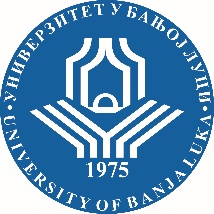 УНИВЕРЗИТЕТ У БАЊОЈ ЛУЦИМЕДИЦИНСКИ ФАКУЛТЕТУНИВЕРЗИТЕТ У БАЊОЈ ЛУЦИМЕДИЦИНСКИ ФАКУЛТЕТУНИВЕРЗИТЕТ У БАЊОЈ ЛУЦИМЕДИЦИНСКИ ФАКУЛТЕТУНИВЕРЗИТЕТ У БАЊОЈ ЛУЦИМЕДИЦИНСКИ ФАКУЛТЕТУНИВЕРЗИТЕТ У БАЊОЈ ЛУЦИМЕДИЦИНСКИ ФАКУЛТЕТУНИВЕРЗИТЕТ У БАЊОЈ ЛУЦИМЕДИЦИНСКИ ФАКУЛТЕТУНИВЕРЗИТЕТ У БАЊОЈ ЛУЦИМЕДИЦИНСКИ ФАКУЛТЕТУНИВЕРЗИТЕТ У БАЊОЈ ЛУЦИМЕДИЦИНСКИ ФАКУЛТЕТУНИВЕРЗИТЕТ У БАЊОЈ ЛУЦИМЕДИЦИНСКИ ФАКУЛТЕТУНИВЕРЗИТЕТ У БАЊОЈ ЛУЦИМЕДИЦИНСКИ ФАКУЛТЕТУНИВЕРЗИТЕТ У БАЊОЈ ЛУЦИМЕДИЦИНСКИ ФАКУЛТЕТУНИВЕРЗИТЕТ У БАЊОЈ ЛУЦИМЕДИЦИНСКИ ФАКУЛТЕТУНИВЕРЗИТЕТ У БАЊОЈ ЛУЦИМЕДИЦИНСКИ ФАКУЛТЕТУНИВЕРЗИТЕТ У БАЊОЈ ЛУЦИМЕДИЦИНСКИ ФАКУЛТЕТУНИВЕРЗИТЕТ У БАЊОЈ ЛУЦИМЕДИЦИНСКИ ФАКУЛТЕТУНИВЕРЗИТЕТ У БАЊОЈ ЛУЦИМЕДИЦИНСКИ ФАКУЛТЕТУНИВЕРЗИТЕТ У БАЊОЈ ЛУЦИМЕДИЦИНСКИ ФАКУЛТЕТУНИВЕРЗИТЕТ У БАЊОЈ ЛУЦИМЕДИЦИНСКИ ФАКУЛТЕТУНИВЕРЗИТЕТ У БАЊОЈ ЛУЦИМЕДИЦИНСКИ ФАКУЛТЕТУНИВЕРЗИТЕТ У БАЊОЈ ЛУЦИМЕДИЦИНСКИ ФАКУЛТЕТУНИВЕРЗИТЕТ У БАЊОЈ ЛУЦИМЕДИЦИНСКИ ФАКУЛТЕТУНИВЕРЗИТЕТ У БАЊОЈ ЛУЦИМЕДИЦИНСКИ ФАКУЛТЕТДОДИПЛОМСКИ СТУДИЈДОДИПЛОМСКИ СТУДИЈДОДИПЛОМСКИ СТУДИЈДОДИПЛОМСКИ СТУДИЈДОДИПЛОМСКИ СТУДИЈДОДИПЛОМСКИ СТУДИЈДОДИПЛОМСКИ СТУДИЈДОДИПЛОМСКИ СТУДИЈДОДИПЛОМСКИ СТУДИЈДОДИПЛОМСКИ СТУДИЈДОДИПЛОМСКИ СТУДИЈДОДИПЛОМСКИ СТУДИЈДОДИПЛОМСКИ СТУДИЈДОДИПЛОМСКИ СТУДИЈДОДИПЛОМСКИ СТУДИЈДОДИПЛОМСКИ СТУДИЈДОДИПЛОМСКИ СТУДИЈДОДИПЛОМСКИ СТУДИЈДОДИПЛОМСКИ СТУДИЈДОДИПЛОМСКИ СТУДИЈДОДИПЛОМСКИ СТУДИЈДОДИПЛОМСКИ СТУДИЈСтудијски програм:Студијски програм:Студијски програм:Студијски програм:Студијски програм:Студијски програм:МЕДИЦИНАМЕДИЦИНАМЕДИЦИНАМЕДИЦИНАМЕДИЦИНАМЕДИЦИНАМЕДИЦИНАМЕДИЦИНАМЕДИЦИНАМЕДИЦИНАМЕДИЦИНАМЕДИЦИНАМЕДИЦИНАМЕДИЦИНАМЕДИЦИНАМЕДИЦИНАНазив предметаНазив предметаНазив предметаНазив предметаБиологија ћелије и хумана генетикаБиологија ћелије и хумана генетикаБиологија ћелије и хумана генетикаБиологија ћелије и хумана генетикаБиологија ћелије и хумана генетикаБиологија ћелије и хумана генетикаБиологија ћелије и хумана генетикаБиологија ћелије и хумана генетикаБиологија ћелије и хумана генетикаБиологија ћелије и хумана генетикаБиологија ћелије и хумана генетикаБиологија ћелије и хумана генетикаБиологија ћелије и хумана генетикаБиологија ћелије и хумана генетикаБиологија ћелије и хумана генетикаБиологија ћелије и хумана генетикаБиологија ћелије и хумана генетикаБиологија ћелије и хумана генетикаБиологија ћелије и хумана генетикаБиологија ћелије и хумана генетикаБиологија ћелије и хумана генетикаБиологија ћелије и хумана генетикаВрста предметаВрста предметаВрста предметаВрста предметаОпштеобразовниОпштеобразовниОпштеобразовниОпштеобразовниОпштеобразовниОпштеобразовниОпштеобразовниОпштеобразовниОпштеобразовниОпштеобразовниОпштеобразовниОпштеобразовниОпштеобразовниОпштеобразовниОпштеобразовниОпштеобразовниОпштеобразовниОпштеобразовниОпштеобразовниОпштеобразовниОпштеобразовниОпштеобразовниШифра предметаШифра предметаШифра предметаШифра предметаСтатус предметаСтатус предметаСтатус предметаСтатус предметаСтатус предметаСтатус предметаСтатус предметаСтатус предметаСеместарСеместарФонд часоваФонд часоваФонд часоваФонд часоваФонд часоваФонд часоваФонд часоваФонд часоваБрој ЕCTS бодоваБрој ЕCTS бодоваБрој ЕCTS бодоваБрој ЕCTS бодоваОБАВЕЗНИОБАВЕЗНИОБАВЕЗНИОБАВЕЗНИОБАВЕЗНИОБАВЕЗНИОБАВЕЗНИОБАВЕЗНИI и III и III: 2П+2В II: 2П+2ВI: 2П+2В II: 2П+2ВI: 2П+2В II: 2П+2ВI: 2П+2В II: 2П+2ВI: 2П+2В II: 2П+2ВI: 2П+2В II: 2П+2ВI: 2П+2В II: 2П+2ВI: 2П+2В II: 2П+2В8888Наставници и сараднициНаставници и сараднициНаставници и сараднициНаставници и сараднициДр Стојко Видовић, редовни професор; Др Љиљана Амиџић, доцент; Др Вања Видовић, доцент; Др Ирина Миловац, виши асистентДр Стојко Видовић, редовни професор; Др Љиљана Амиџић, доцент; Др Вања Видовић, доцент; Др Ирина Миловац, виши асистентДр Стојко Видовић, редовни професор; Др Љиљана Амиџић, доцент; Др Вања Видовић, доцент; Др Ирина Миловац, виши асистентДр Стојко Видовић, редовни професор; Др Љиљана Амиџић, доцент; Др Вања Видовић, доцент; Др Ирина Миловац, виши асистентДр Стојко Видовић, редовни професор; Др Љиљана Амиџић, доцент; Др Вања Видовић, доцент; Др Ирина Миловац, виши асистентДр Стојко Видовић, редовни професор; Др Љиљана Амиџић, доцент; Др Вања Видовић, доцент; Др Ирина Миловац, виши асистентДр Стојко Видовић, редовни професор; Др Љиљана Амиџић, доцент; Др Вања Видовић, доцент; Др Ирина Миловац, виши асистентДр Стојко Видовић, редовни професор; Др Љиљана Амиџић, доцент; Др Вања Видовић, доцент; Др Ирина Миловац, виши асистентДр Стојко Видовић, редовни професор; Др Љиљана Амиџић, доцент; Др Вања Видовић, доцент; Др Ирина Миловац, виши асистентДр Стојко Видовић, редовни професор; Др Љиљана Амиџић, доцент; Др Вања Видовић, доцент; Др Ирина Миловац, виши асистентДр Стојко Видовић, редовни професор; Др Љиљана Амиџић, доцент; Др Вања Видовић, доцент; Др Ирина Миловац, виши асистентДр Стојко Видовић, редовни професор; Др Љиљана Амиџић, доцент; Др Вања Видовић, доцент; Др Ирина Миловац, виши асистентДр Стојко Видовић, редовни професор; Др Љиљана Амиџић, доцент; Др Вања Видовић, доцент; Др Ирина Миловац, виши асистентДр Стојко Видовић, редовни професор; Др Љиљана Амиџић, доцент; Др Вања Видовић, доцент; Др Ирина Миловац, виши асистентДр Стојко Видовић, редовни професор; Др Љиљана Амиџић, доцент; Др Вања Видовић, доцент; Др Ирина Миловац, виши асистентДр Стојко Видовић, редовни професор; Др Љиљана Амиџић, доцент; Др Вања Видовић, доцент; Др Ирина Миловац, виши асистентДр Стојко Видовић, редовни професор; Др Љиљана Амиџић, доцент; Др Вања Видовић, доцент; Др Ирина Миловац, виши асистентДр Стојко Видовић, редовни професор; Др Љиљана Амиџић, доцент; Др Вања Видовић, доцент; Др Ирина Миловац, виши асистентДр Стојко Видовић, редовни професор; Др Љиљана Амиџић, доцент; Др Вања Видовић, доцент; Др Ирина Миловац, виши асистентДр Стојко Видовић, редовни професор; Др Љиљана Амиџић, доцент; Др Вања Видовић, доцент; Др Ирина Миловац, виши асистентДр Стојко Видовић, редовни професор; Др Љиљана Амиџић, доцент; Др Вања Видовић, доцент; Др Ирина Миловац, виши асистентДр Стојко Видовић, редовни професор; Др Љиљана Амиџић, доцент; Др Вања Видовић, доцент; Др Ирина Миловац, виши асистентУсловљеност другим предметимаУсловљеност другим предметимаУсловљеност другим предметимаУсловљеност другим предметимаУсловљеност другим предметимаУсловљеност другим предметимаУсловљеност другим предметимаУсловљеност другим предметимаУсловљеност другим предметимаУсловљеност другим предметимаУсловљеност другим предметимаУсловљеност другим предметимаУсловљеност другим предметимаУсловљеност другим предметимаУсловљеност другим предметимаУсловљеност другим предметимаУсловљеност другим предметимаУсловљеност другим предметимаУсловљеност другим предметимаУсловљеност другим предметимаОблик условљеностиОблик условљеностиОблик условљеностиОблик условљеностиОблик условљеностиОблик условљеностиНема услова за пријаву, праћење и полагање предметаНема услова за пријаву, праћење и полагање предметаНема услова за пријаву, праћење и полагање предметаНема услова за пријаву, праћење и полагање предметаНема услова за пријаву, праћење и полагање предметаНема услова за пријаву, праћење и полагање предметаНема услова за пријаву, праћење и полагање предметаНема услова за пријаву, праћење и полагање предметаНема услова за пријаву, праћење и полагање предметаНема услова за пријаву, праћење и полагање предметаНема услова за пријаву, праћење и полагање предметаНема услова за пријаву, праћење и полагање предметаНема услова за пријаву, праћење и полагање предметаНема услова за пријаву, праћење и полагање предметаНема услова за пријаву, праћење и полагање предметаНема услова за пријаву, праћење и полагање предметаНема услова за пријаву, праћење и полагање предметаНема услова за пријаву, праћење и полагање предметаНема услова за пријаву, праћење и полагање предметаНема услова за пријаву, праћење и полагање предметаПрема правилима студирања на I циклусу студија. Према правилима студирања на I циклусу студија. Према правилима студирања на I циклусу студија. Према правилима студирања на I циклусу студија. Према правилима студирања на I циклусу студија. Према правилима студирања на I циклусу студија. Циљеви изучавања предмета: Циљеви изучавања предмета: Циљеви изучавања предмета: Циљеви изучавања предмета: Циљеви изучавања предмета: Циљеви изучавања предмета: Циљеви изучавања предмета: Циљеви изучавања предмета: Циљеви изучавања предмета: Циљеви изучавања предмета: Циљеви изучавања предмета: Циљеви изучавања предмета: Циљеви изучавања предмета: Циљеви изучавања предмета: Циљеви изучавања предмета: Циљеви изучавања предмета: Циљеви изучавања предмета: Циљеви изучавања предмета: Циљеви изучавања предмета: Циљеви изучавања предмета: Циљеви изучавања предмета: Циљеви изучавања предмета: Циљеви изучавања предмета: Циљеви изучавања предмета: Циљеви изучавања предмета: Циљеви изучавања предмета: Биологија ћелије представља основу за све остале предмете који проучавају морфологију, анатомију, хистологију, физиологију, биохемију, генетику, еволуцију и екологију живог организма. Циљ овог предмета је упознавање студената са главним структурним и ултраструктурним карактеристикама ацелуларних облика живота (вируса, приона и вироида), прокариотских ћелија (бактерије и цијанобактерије), еукариотских ћелија (гљиве, алге, анимална и биљна ћелија), те њиховим међусобним односима и односима које ћелија успоставља са својом околином. Предмет пружа базична знања о ћелијским функцијама, као и функцијама ћелијских органела. Циљ наставе области Хумана генетика је да студенти стекну основна знања о молекуларној основи насљеђивања, законитостима насљеђивања и варијабилности особина код човјека, са посебним освртом на индуковане промјене у генетичком материјалу (мутације) у свјетлу савремених сазнања из ове области. Студенте ће упути на интердисциплинарни приступ посматрања здравог и болесног човјека и да стечена знања користе у свим медицинским дисциплинама у току студија.Биологија ћелије представља основу за све остале предмете који проучавају морфологију, анатомију, хистологију, физиологију, биохемију, генетику, еволуцију и екологију живог организма. Циљ овог предмета је упознавање студената са главним структурним и ултраструктурним карактеристикама ацелуларних облика живота (вируса, приона и вироида), прокариотских ћелија (бактерије и цијанобактерије), еукариотских ћелија (гљиве, алге, анимална и биљна ћелија), те њиховим међусобним односима и односима које ћелија успоставља са својом околином. Предмет пружа базична знања о ћелијским функцијама, као и функцијама ћелијских органела. Циљ наставе области Хумана генетика је да студенти стекну основна знања о молекуларној основи насљеђивања, законитостима насљеђивања и варијабилности особина код човјека, са посебним освртом на индуковане промјене у генетичком материјалу (мутације) у свјетлу савремених сазнања из ове области. Студенте ће упути на интердисциплинарни приступ посматрања здравог и болесног човјека и да стечена знања користе у свим медицинским дисциплинама у току студија.Биологија ћелије представља основу за све остале предмете који проучавају морфологију, анатомију, хистологију, физиологију, биохемију, генетику, еволуцију и екологију живог организма. Циљ овог предмета је упознавање студената са главним структурним и ултраструктурним карактеристикама ацелуларних облика живота (вируса, приона и вироида), прокариотских ћелија (бактерије и цијанобактерије), еукариотских ћелија (гљиве, алге, анимална и биљна ћелија), те њиховим међусобним односима и односима које ћелија успоставља са својом околином. Предмет пружа базична знања о ћелијским функцијама, као и функцијама ћелијских органела. Циљ наставе области Хумана генетика је да студенти стекну основна знања о молекуларној основи насљеђивања, законитостима насљеђивања и варијабилности особина код човјека, са посебним освртом на индуковане промјене у генетичком материјалу (мутације) у свјетлу савремених сазнања из ове области. Студенте ће упути на интердисциплинарни приступ посматрања здравог и болесног човјека и да стечена знања користе у свим медицинским дисциплинама у току студија.Биологија ћелије представља основу за све остале предмете који проучавају морфологију, анатомију, хистологију, физиологију, биохемију, генетику, еволуцију и екологију живог организма. Циљ овог предмета је упознавање студената са главним структурним и ултраструктурним карактеристикама ацелуларних облика живота (вируса, приона и вироида), прокариотских ћелија (бактерије и цијанобактерије), еукариотских ћелија (гљиве, алге, анимална и биљна ћелија), те њиховим међусобним односима и односима које ћелија успоставља са својом околином. Предмет пружа базична знања о ћелијским функцијама, као и функцијама ћелијских органела. Циљ наставе области Хумана генетика је да студенти стекну основна знања о молекуларној основи насљеђивања, законитостима насљеђивања и варијабилности особина код човјека, са посебним освртом на индуковане промјене у генетичком материјалу (мутације) у свјетлу савремених сазнања из ове области. Студенте ће упути на интердисциплинарни приступ посматрања здравог и болесног човјека и да стечена знања користе у свим медицинским дисциплинама у току студија.Биологија ћелије представља основу за све остале предмете који проучавају морфологију, анатомију, хистологију, физиологију, биохемију, генетику, еволуцију и екологију живог организма. Циљ овог предмета је упознавање студената са главним структурним и ултраструктурним карактеристикама ацелуларних облика живота (вируса, приона и вироида), прокариотских ћелија (бактерије и цијанобактерије), еукариотских ћелија (гљиве, алге, анимална и биљна ћелија), те њиховим међусобним односима и односима које ћелија успоставља са својом околином. Предмет пружа базична знања о ћелијским функцијама, као и функцијама ћелијских органела. Циљ наставе области Хумана генетика је да студенти стекну основна знања о молекуларној основи насљеђивања, законитостима насљеђивања и варијабилности особина код човјека, са посебним освртом на индуковане промјене у генетичком материјалу (мутације) у свјетлу савремених сазнања из ове области. Студенте ће упути на интердисциплинарни приступ посматрања здравог и болесног човјека и да стечена знања користе у свим медицинским дисциплинама у току студија.Биологија ћелије представља основу за све остале предмете који проучавају морфологију, анатомију, хистологију, физиологију, биохемију, генетику, еволуцију и екологију живог организма. Циљ овог предмета је упознавање студената са главним структурним и ултраструктурним карактеристикама ацелуларних облика живота (вируса, приона и вироида), прокариотских ћелија (бактерије и цијанобактерије), еукариотских ћелија (гљиве, алге, анимална и биљна ћелија), те њиховим међусобним односима и односима које ћелија успоставља са својом околином. Предмет пружа базична знања о ћелијским функцијама, као и функцијама ћелијских органела. Циљ наставе области Хумана генетика је да студенти стекну основна знања о молекуларној основи насљеђивања, законитостима насљеђивања и варијабилности особина код човјека, са посебним освртом на индуковане промјене у генетичком материјалу (мутације) у свјетлу савремених сазнања из ове области. Студенте ће упути на интердисциплинарни приступ посматрања здравог и болесног човјека и да стечена знања користе у свим медицинским дисциплинама у току студија.Биологија ћелије представља основу за све остале предмете који проучавају морфологију, анатомију, хистологију, физиологију, биохемију, генетику, еволуцију и екологију живог организма. Циљ овог предмета је упознавање студената са главним структурним и ултраструктурним карактеристикама ацелуларних облика живота (вируса, приона и вироида), прокариотских ћелија (бактерије и цијанобактерије), еукариотских ћелија (гљиве, алге, анимална и биљна ћелија), те њиховим међусобним односима и односима које ћелија успоставља са својом околином. Предмет пружа базична знања о ћелијским функцијама, као и функцијама ћелијских органела. Циљ наставе области Хумана генетика је да студенти стекну основна знања о молекуларној основи насљеђивања, законитостима насљеђивања и варијабилности особина код човјека, са посебним освртом на индуковане промјене у генетичком материјалу (мутације) у свјетлу савремених сазнања из ове области. Студенте ће упути на интердисциплинарни приступ посматрања здравог и болесног човјека и да стечена знања користе у свим медицинским дисциплинама у току студија.Биологија ћелије представља основу за све остале предмете који проучавају морфологију, анатомију, хистологију, физиологију, биохемију, генетику, еволуцију и екологију живог организма. Циљ овог предмета је упознавање студената са главним структурним и ултраструктурним карактеристикама ацелуларних облика живота (вируса, приона и вироида), прокариотских ћелија (бактерије и цијанобактерије), еукариотских ћелија (гљиве, алге, анимална и биљна ћелија), те њиховим међусобним односима и односима које ћелија успоставља са својом околином. Предмет пружа базична знања о ћелијским функцијама, као и функцијама ћелијских органела. Циљ наставе области Хумана генетика је да студенти стекну основна знања о молекуларној основи насљеђивања, законитостима насљеђивања и варијабилности особина код човјека, са посебним освртом на индуковане промјене у генетичком материјалу (мутације) у свјетлу савремених сазнања из ове области. Студенте ће упути на интердисциплинарни приступ посматрања здравог и болесног човјека и да стечена знања користе у свим медицинским дисциплинама у току студија.Биологија ћелије представља основу за све остале предмете који проучавају морфологију, анатомију, хистологију, физиологију, биохемију, генетику, еволуцију и екологију живог организма. Циљ овог предмета је упознавање студената са главним структурним и ултраструктурним карактеристикама ацелуларних облика живота (вируса, приона и вироида), прокариотских ћелија (бактерије и цијанобактерије), еукариотских ћелија (гљиве, алге, анимална и биљна ћелија), те њиховим међусобним односима и односима које ћелија успоставља са својом околином. Предмет пружа базична знања о ћелијским функцијама, као и функцијама ћелијских органела. Циљ наставе области Хумана генетика је да студенти стекну основна знања о молекуларној основи насљеђивања, законитостима насљеђивања и варијабилности особина код човјека, са посебним освртом на индуковане промјене у генетичком материјалу (мутације) у свјетлу савремених сазнања из ове области. Студенте ће упути на интердисциплинарни приступ посматрања здравог и болесног човјека и да стечена знања користе у свим медицинским дисциплинама у току студија.Биологија ћелије представља основу за све остале предмете који проучавају морфологију, анатомију, хистологију, физиологију, биохемију, генетику, еволуцију и екологију живог организма. Циљ овог предмета је упознавање студената са главним структурним и ултраструктурним карактеристикама ацелуларних облика живота (вируса, приона и вироида), прокариотских ћелија (бактерије и цијанобактерије), еукариотских ћелија (гљиве, алге, анимална и биљна ћелија), те њиховим међусобним односима и односима које ћелија успоставља са својом околином. Предмет пружа базична знања о ћелијским функцијама, као и функцијама ћелијских органела. Циљ наставе области Хумана генетика је да студенти стекну основна знања о молекуларној основи насљеђивања, законитостима насљеђивања и варијабилности особина код човјека, са посебним освртом на индуковане промјене у генетичком материјалу (мутације) у свјетлу савремених сазнања из ове области. Студенте ће упути на интердисциплинарни приступ посматрања здравог и болесног човјека и да стечена знања користе у свим медицинским дисциплинама у току студија.Биологија ћелије представља основу за све остале предмете који проучавају морфологију, анатомију, хистологију, физиологију, биохемију, генетику, еволуцију и екологију живог организма. Циљ овог предмета је упознавање студената са главним структурним и ултраструктурним карактеристикама ацелуларних облика живота (вируса, приона и вироида), прокариотских ћелија (бактерије и цијанобактерије), еукариотских ћелија (гљиве, алге, анимална и биљна ћелија), те њиховим међусобним односима и односима које ћелија успоставља са својом околином. Предмет пружа базична знања о ћелијским функцијама, као и функцијама ћелијских органела. Циљ наставе области Хумана генетика је да студенти стекну основна знања о молекуларној основи насљеђивања, законитостима насљеђивања и варијабилности особина код човјека, са посебним освртом на индуковане промјене у генетичком материјалу (мутације) у свјетлу савремених сазнања из ове области. Студенте ће упути на интердисциплинарни приступ посматрања здравог и болесног човјека и да стечена знања користе у свим медицинским дисциплинама у току студија.Биологија ћелије представља основу за све остале предмете који проучавају морфологију, анатомију, хистологију, физиологију, биохемију, генетику, еволуцију и екологију живог организма. Циљ овог предмета је упознавање студената са главним структурним и ултраструктурним карактеристикама ацелуларних облика живота (вируса, приона и вироида), прокариотских ћелија (бактерије и цијанобактерије), еукариотских ћелија (гљиве, алге, анимална и биљна ћелија), те њиховим међусобним односима и односима које ћелија успоставља са својом околином. Предмет пружа базична знања о ћелијским функцијама, као и функцијама ћелијских органела. Циљ наставе области Хумана генетика је да студенти стекну основна знања о молекуларној основи насљеђивања, законитостима насљеђивања и варијабилности особина код човјека, са посебним освртом на индуковане промјене у генетичком материјалу (мутације) у свјетлу савремених сазнања из ове области. Студенте ће упути на интердисциплинарни приступ посматрања здравог и болесног човјека и да стечена знања користе у свим медицинским дисциплинама у току студија.Биологија ћелије представља основу за све остале предмете који проучавају морфологију, анатомију, хистологију, физиологију, биохемију, генетику, еволуцију и екологију живог организма. Циљ овог предмета је упознавање студената са главним структурним и ултраструктурним карактеристикама ацелуларних облика живота (вируса, приона и вироида), прокариотских ћелија (бактерије и цијанобактерије), еукариотских ћелија (гљиве, алге, анимална и биљна ћелија), те њиховим међусобним односима и односима које ћелија успоставља са својом околином. Предмет пружа базична знања о ћелијским функцијама, као и функцијама ћелијских органела. Циљ наставе области Хумана генетика је да студенти стекну основна знања о молекуларној основи насљеђивања, законитостима насљеђивања и варијабилности особина код човјека, са посебним освртом на индуковане промјене у генетичком материјалу (мутације) у свјетлу савремених сазнања из ове области. Студенте ће упути на интердисциплинарни приступ посматрања здравог и болесног човјека и да стечена знања користе у свим медицинским дисциплинама у току студија.Биологија ћелије представља основу за све остале предмете који проучавају морфологију, анатомију, хистологију, физиологију, биохемију, генетику, еволуцију и екологију живог организма. Циљ овог предмета је упознавање студената са главним структурним и ултраструктурним карактеристикама ацелуларних облика живота (вируса, приона и вироида), прокариотских ћелија (бактерије и цијанобактерије), еукариотских ћелија (гљиве, алге, анимална и биљна ћелија), те њиховим међусобним односима и односима које ћелија успоставља са својом околином. Предмет пружа базична знања о ћелијским функцијама, као и функцијама ћелијских органела. Циљ наставе области Хумана генетика је да студенти стекну основна знања о молекуларној основи насљеђивања, законитостима насљеђивања и варијабилности особина код човјека, са посебним освртом на индуковане промјене у генетичком материјалу (мутације) у свјетлу савремених сазнања из ове области. Студенте ће упути на интердисциплинарни приступ посматрања здравог и болесног човјека и да стечена знања користе у свим медицинским дисциплинама у току студија.Биологија ћелије представља основу за све остале предмете који проучавају морфологију, анатомију, хистологију, физиологију, биохемију, генетику, еволуцију и екологију живог организма. Циљ овог предмета је упознавање студената са главним структурним и ултраструктурним карактеристикама ацелуларних облика живота (вируса, приона и вироида), прокариотских ћелија (бактерије и цијанобактерије), еукариотских ћелија (гљиве, алге, анимална и биљна ћелија), те њиховим међусобним односима и односима које ћелија успоставља са својом околином. Предмет пружа базична знања о ћелијским функцијама, као и функцијама ћелијских органела. Циљ наставе области Хумана генетика је да студенти стекну основна знања о молекуларној основи насљеђивања, законитостима насљеђивања и варијабилности особина код човјека, са посебним освртом на индуковане промјене у генетичком материјалу (мутације) у свјетлу савремених сазнања из ове области. Студенте ће упути на интердисциплинарни приступ посматрања здравог и болесног човјека и да стечена знања користе у свим медицинским дисциплинама у току студија.Биологија ћелије представља основу за све остале предмете који проучавају морфологију, анатомију, хистологију, физиологију, биохемију, генетику, еволуцију и екологију живог организма. Циљ овог предмета је упознавање студената са главним структурним и ултраструктурним карактеристикама ацелуларних облика живота (вируса, приона и вироида), прокариотских ћелија (бактерије и цијанобактерије), еукариотских ћелија (гљиве, алге, анимална и биљна ћелија), те њиховим међусобним односима и односима које ћелија успоставља са својом околином. Предмет пружа базична знања о ћелијским функцијама, као и функцијама ћелијских органела. Циљ наставе области Хумана генетика је да студенти стекну основна знања о молекуларној основи насљеђивања, законитостима насљеђивања и варијабилности особина код човјека, са посебним освртом на индуковане промјене у генетичком материјалу (мутације) у свјетлу савремених сазнања из ове области. Студенте ће упути на интердисциплинарни приступ посматрања здравог и болесног човјека и да стечена знања користе у свим медицинским дисциплинама у току студија.Биологија ћелије представља основу за све остале предмете који проучавају морфологију, анатомију, хистологију, физиологију, биохемију, генетику, еволуцију и екологију живог организма. Циљ овог предмета је упознавање студената са главним структурним и ултраструктурним карактеристикама ацелуларних облика живота (вируса, приона и вироида), прокариотских ћелија (бактерије и цијанобактерије), еукариотских ћелија (гљиве, алге, анимална и биљна ћелија), те њиховим међусобним односима и односима које ћелија успоставља са својом околином. Предмет пружа базична знања о ћелијским функцијама, као и функцијама ћелијских органела. Циљ наставе области Хумана генетика је да студенти стекну основна знања о молекуларној основи насљеђивања, законитостима насљеђивања и варијабилности особина код човјека, са посебним освртом на индуковане промјене у генетичком материјалу (мутације) у свјетлу савремених сазнања из ове области. Студенте ће упути на интердисциплинарни приступ посматрања здравог и болесног човјека и да стечена знања користе у свим медицинским дисциплинама у току студија.Биологија ћелије представља основу за све остале предмете који проучавају морфологију, анатомију, хистологију, физиологију, биохемију, генетику, еволуцију и екологију живог организма. Циљ овог предмета је упознавање студената са главним структурним и ултраструктурним карактеристикама ацелуларних облика живота (вируса, приона и вироида), прокариотских ћелија (бактерије и цијанобактерије), еукариотских ћелија (гљиве, алге, анимална и биљна ћелија), те њиховим међусобним односима и односима које ћелија успоставља са својом околином. Предмет пружа базична знања о ћелијским функцијама, као и функцијама ћелијских органела. Циљ наставе области Хумана генетика је да студенти стекну основна знања о молекуларној основи насљеђивања, законитостима насљеђивања и варијабилности особина код човјека, са посебним освртом на индуковане промјене у генетичком материјалу (мутације) у свјетлу савремених сазнања из ове области. Студенте ће упути на интердисциплинарни приступ посматрања здравог и болесног човјека и да стечена знања користе у свим медицинским дисциплинама у току студија.Биологија ћелије представља основу за све остале предмете који проучавају морфологију, анатомију, хистологију, физиологију, биохемију, генетику, еволуцију и екологију живог организма. Циљ овог предмета је упознавање студената са главним структурним и ултраструктурним карактеристикама ацелуларних облика живота (вируса, приона и вироида), прокариотских ћелија (бактерије и цијанобактерије), еукариотских ћелија (гљиве, алге, анимална и биљна ћелија), те њиховим међусобним односима и односима које ћелија успоставља са својом околином. Предмет пружа базична знања о ћелијским функцијама, као и функцијама ћелијских органела. Циљ наставе области Хумана генетика је да студенти стекну основна знања о молекуларној основи насљеђивања, законитостима насљеђивања и варијабилности особина код човјека, са посебним освртом на индуковане промјене у генетичком материјалу (мутације) у свјетлу савремених сазнања из ове области. Студенте ће упути на интердисциплинарни приступ посматрања здравог и болесног човјека и да стечена знања користе у свим медицинским дисциплинама у току студија.Биологија ћелије представља основу за све остале предмете који проучавају морфологију, анатомију, хистологију, физиологију, биохемију, генетику, еволуцију и екологију живог организма. Циљ овог предмета је упознавање студената са главним структурним и ултраструктурним карактеристикама ацелуларних облика живота (вируса, приона и вироида), прокариотских ћелија (бактерије и цијанобактерије), еукариотских ћелија (гљиве, алге, анимална и биљна ћелија), те њиховим међусобним односима и односима које ћелија успоставља са својом околином. Предмет пружа базична знања о ћелијским функцијама, као и функцијама ћелијских органела. Циљ наставе области Хумана генетика је да студенти стекну основна знања о молекуларној основи насљеђивања, законитостима насљеђивања и варијабилности особина код човјека, са посебним освртом на индуковане промјене у генетичком материјалу (мутације) у свјетлу савремених сазнања из ове области. Студенте ће упути на интердисциплинарни приступ посматрања здравог и болесног човјека и да стечена знања користе у свим медицинским дисциплинама у току студија.Биологија ћелије представља основу за све остале предмете који проучавају морфологију, анатомију, хистологију, физиологију, биохемију, генетику, еволуцију и екологију живог организма. Циљ овог предмета је упознавање студената са главним структурним и ултраструктурним карактеристикама ацелуларних облика живота (вируса, приона и вироида), прокариотских ћелија (бактерије и цијанобактерије), еукариотских ћелија (гљиве, алге, анимална и биљна ћелија), те њиховим међусобним односима и односима које ћелија успоставља са својом околином. Предмет пружа базична знања о ћелијским функцијама, као и функцијама ћелијских органела. Циљ наставе области Хумана генетика је да студенти стекну основна знања о молекуларној основи насљеђивања, законитостима насљеђивања и варијабилности особина код човјека, са посебним освртом на индуковане промјене у генетичком материјалу (мутације) у свјетлу савремених сазнања из ове области. Студенте ће упути на интердисциплинарни приступ посматрања здравог и болесног човјека и да стечена знања користе у свим медицинским дисциплинама у току студија.Биологија ћелије представља основу за све остале предмете који проучавају морфологију, анатомију, хистологију, физиологију, биохемију, генетику, еволуцију и екологију живог организма. Циљ овог предмета је упознавање студената са главним структурним и ултраструктурним карактеристикама ацелуларних облика живота (вируса, приона и вироида), прокариотских ћелија (бактерије и цијанобактерије), еукариотских ћелија (гљиве, алге, анимална и биљна ћелија), те њиховим међусобним односима и односима које ћелија успоставља са својом околином. Предмет пружа базична знања о ћелијским функцијама, као и функцијама ћелијских органела. Циљ наставе области Хумана генетика је да студенти стекну основна знања о молекуларној основи насљеђивања, законитостима насљеђивања и варијабилности особина код човјека, са посебним освртом на индуковане промјене у генетичком материјалу (мутације) у свјетлу савремених сазнања из ове области. Студенте ће упути на интердисциплинарни приступ посматрања здравог и болесног човјека и да стечена знања користе у свим медицинским дисциплинама у току студија.Биологија ћелије представља основу за све остале предмете који проучавају морфологију, анатомију, хистологију, физиологију, биохемију, генетику, еволуцију и екологију живог организма. Циљ овог предмета је упознавање студената са главним структурним и ултраструктурним карактеристикама ацелуларних облика живота (вируса, приона и вироида), прокариотских ћелија (бактерије и цијанобактерије), еукариотских ћелија (гљиве, алге, анимална и биљна ћелија), те њиховим међусобним односима и односима које ћелија успоставља са својом околином. Предмет пружа базична знања о ћелијским функцијама, као и функцијама ћелијских органела. Циљ наставе области Хумана генетика је да студенти стекну основна знања о молекуларној основи насљеђивања, законитостима насљеђивања и варијабилности особина код човјека, са посебним освртом на индуковане промјене у генетичком материјалу (мутације) у свјетлу савремених сазнања из ове области. Студенте ће упути на интердисциплинарни приступ посматрања здравог и болесног човјека и да стечена знања користе у свим медицинским дисциплинама у току студија.Биологија ћелије представља основу за све остале предмете који проучавају морфологију, анатомију, хистологију, физиологију, биохемију, генетику, еволуцију и екологију живог организма. Циљ овог предмета је упознавање студената са главним структурним и ултраструктурним карактеристикама ацелуларних облика живота (вируса, приона и вироида), прокариотских ћелија (бактерије и цијанобактерије), еукариотских ћелија (гљиве, алге, анимална и биљна ћелија), те њиховим међусобним односима и односима које ћелија успоставља са својом околином. Предмет пружа базична знања о ћелијским функцијама, као и функцијама ћелијских органела. Циљ наставе области Хумана генетика је да студенти стекну основна знања о молекуларној основи насљеђивања, законитостима насљеђивања и варијабилности особина код човјека, са посебним освртом на индуковане промјене у генетичком материјалу (мутације) у свјетлу савремених сазнања из ове области. Студенте ће упути на интердисциплинарни приступ посматрања здравог и болесног човјека и да стечена знања користе у свим медицинским дисциплинама у току студија.Биологија ћелије представља основу за све остале предмете који проучавају морфологију, анатомију, хистологију, физиологију, биохемију, генетику, еволуцију и екологију живог организма. Циљ овог предмета је упознавање студената са главним структурним и ултраструктурним карактеристикама ацелуларних облика живота (вируса, приона и вироида), прокариотских ћелија (бактерије и цијанобактерије), еукариотских ћелија (гљиве, алге, анимална и биљна ћелија), те њиховим међусобним односима и односима које ћелија успоставља са својом околином. Предмет пружа базична знања о ћелијским функцијама, као и функцијама ћелијских органела. Циљ наставе области Хумана генетика је да студенти стекну основна знања о молекуларној основи насљеђивања, законитостима насљеђивања и варијабилности особина код човјека, са посебним освртом на индуковане промјене у генетичком материјалу (мутације) у свјетлу савремених сазнања из ове области. Студенте ће упути на интердисциплинарни приступ посматрања здравог и болесног човјека и да стечена знања користе у свим медицинским дисциплинама у току студија.Биологија ћелије представља основу за све остале предмете који проучавају морфологију, анатомију, хистологију, физиологију, биохемију, генетику, еволуцију и екологију живог организма. Циљ овог предмета је упознавање студената са главним структурним и ултраструктурним карактеристикама ацелуларних облика живота (вируса, приона и вироида), прокариотских ћелија (бактерије и цијанобактерије), еукариотских ћелија (гљиве, алге, анимална и биљна ћелија), те њиховим међусобним односима и односима које ћелија успоставља са својом околином. Предмет пружа базична знања о ћелијским функцијама, као и функцијама ћелијских органела. Циљ наставе области Хумана генетика је да студенти стекну основна знања о молекуларној основи насљеђивања, законитостима насљеђивања и варијабилности особина код човјека, са посебним освртом на индуковане промјене у генетичком материјалу (мутације) у свјетлу савремених сазнања из ове области. Студенте ће упути на интердисциплинарни приступ посматрања здравог и болесног човјека и да стечена знања користе у свим медицинским дисциплинама у току студија.Исходи учења (стечена знања): Студент ће стећи базично знање о прокариотским и еукариотским ћелијама и најважнијим молекулима који се налазе у живим организмима, као и о повезаности између молекуларних структура и биолошких функција. Студенти ће моћи описати и примијенити методе које се користе у истраживању ћелије, те их процијенити и планирати за истраживање ћелије и њених структура микроскопским методама кроз израду цитолошких препарата, доказивање хемијских састојака ћелије цитохемијским методама, те упознавање ултраструктуре ћелије анализом електронскомикроскопских снимака.Након одслушаног курса Хумана генетика студенти ће стећи знање о основама молекуларне генетике и основним молекуларно-биолошким техникама које се примјењују у медицини, што ће им помоћи у савлађивању осталих биомедицинских предмета и омогућавање примјене ових техника у истраживању. Исходи учења (стечена знања): Студент ће стећи базично знање о прокариотским и еукариотским ћелијама и најважнијим молекулима који се налазе у живим организмима, као и о повезаности између молекуларних структура и биолошких функција. Студенти ће моћи описати и примијенити методе које се користе у истраживању ћелије, те их процијенити и планирати за истраживање ћелије и њених структура микроскопским методама кроз израду цитолошких препарата, доказивање хемијских састојака ћелије цитохемијским методама, те упознавање ултраструктуре ћелије анализом електронскомикроскопских снимака.Након одслушаног курса Хумана генетика студенти ће стећи знање о основама молекуларне генетике и основним молекуларно-биолошким техникама које се примјењују у медицини, што ће им помоћи у савлађивању осталих биомедицинских предмета и омогућавање примјене ових техника у истраживању. Исходи учења (стечена знања): Студент ће стећи базично знање о прокариотским и еукариотским ћелијама и најважнијим молекулима који се налазе у живим организмима, као и о повезаности између молекуларних структура и биолошких функција. Студенти ће моћи описати и примијенити методе које се користе у истраживању ћелије, те их процијенити и планирати за истраживање ћелије и њених структура микроскопским методама кроз израду цитолошких препарата, доказивање хемијских састојака ћелије цитохемијским методама, те упознавање ултраструктуре ћелије анализом електронскомикроскопских снимака.Након одслушаног курса Хумана генетика студенти ће стећи знање о основама молекуларне генетике и основним молекуларно-биолошким техникама које се примјењују у медицини, што ће им помоћи у савлађивању осталих биомедицинских предмета и омогућавање примјене ових техника у истраживању. Исходи учења (стечена знања): Студент ће стећи базично знање о прокариотским и еукариотским ћелијама и најважнијим молекулима који се налазе у живим организмима, као и о повезаности између молекуларних структура и биолошких функција. Студенти ће моћи описати и примијенити методе које се користе у истраживању ћелије, те их процијенити и планирати за истраживање ћелије и њених структура микроскопским методама кроз израду цитолошких препарата, доказивање хемијских састојака ћелије цитохемијским методама, те упознавање ултраструктуре ћелије анализом електронскомикроскопских снимака.Након одслушаног курса Хумана генетика студенти ће стећи знање о основама молекуларне генетике и основним молекуларно-биолошким техникама које се примјењују у медицини, што ће им помоћи у савлађивању осталих биомедицинских предмета и омогућавање примјене ових техника у истраживању. Исходи учења (стечена знања): Студент ће стећи базично знање о прокариотским и еукариотским ћелијама и најважнијим молекулима који се налазе у живим организмима, као и о повезаности између молекуларних структура и биолошких функција. Студенти ће моћи описати и примијенити методе које се користе у истраживању ћелије, те их процијенити и планирати за истраживање ћелије и њених структура микроскопским методама кроз израду цитолошких препарата, доказивање хемијских састојака ћелије цитохемијским методама, те упознавање ултраструктуре ћелије анализом електронскомикроскопских снимака.Након одслушаног курса Хумана генетика студенти ће стећи знање о основама молекуларне генетике и основним молекуларно-биолошким техникама које се примјењују у медицини, што ће им помоћи у савлађивању осталих биомедицинских предмета и омогућавање примјене ових техника у истраживању. Исходи учења (стечена знања): Студент ће стећи базично знање о прокариотским и еукариотским ћелијама и најважнијим молекулима који се налазе у живим организмима, као и о повезаности између молекуларних структура и биолошких функција. Студенти ће моћи описати и примијенити методе које се користе у истраживању ћелије, те их процијенити и планирати за истраживање ћелије и њених структура микроскопским методама кроз израду цитолошких препарата, доказивање хемијских састојака ћелије цитохемијским методама, те упознавање ултраструктуре ћелије анализом електронскомикроскопских снимака.Након одслушаног курса Хумана генетика студенти ће стећи знање о основама молекуларне генетике и основним молекуларно-биолошким техникама које се примјењују у медицини, што ће им помоћи у савлађивању осталих биомедицинских предмета и омогућавање примјене ових техника у истраживању. Исходи учења (стечена знања): Студент ће стећи базично знање о прокариотским и еукариотским ћелијама и најважнијим молекулима који се налазе у живим организмима, као и о повезаности између молекуларних структура и биолошких функција. Студенти ће моћи описати и примијенити методе које се користе у истраживању ћелије, те их процијенити и планирати за истраживање ћелије и њених структура микроскопским методама кроз израду цитолошких препарата, доказивање хемијских састојака ћелије цитохемијским методама, те упознавање ултраструктуре ћелије анализом електронскомикроскопских снимака.Након одслушаног курса Хумана генетика студенти ће стећи знање о основама молекуларне генетике и основним молекуларно-биолошким техникама које се примјењују у медицини, што ће им помоћи у савлађивању осталих биомедицинских предмета и омогућавање примјене ових техника у истраживању. Исходи учења (стечена знања): Студент ће стећи базично знање о прокариотским и еукариотским ћелијама и најважнијим молекулима који се налазе у живим организмима, као и о повезаности између молекуларних структура и биолошких функција. Студенти ће моћи описати и примијенити методе које се користе у истраживању ћелије, те их процијенити и планирати за истраживање ћелије и њених структура микроскопским методама кроз израду цитолошких препарата, доказивање хемијских састојака ћелије цитохемијским методама, те упознавање ултраструктуре ћелије анализом електронскомикроскопских снимака.Након одслушаног курса Хумана генетика студенти ће стећи знање о основама молекуларне генетике и основним молекуларно-биолошким техникама које се примјењују у медицини, што ће им помоћи у савлађивању осталих биомедицинских предмета и омогућавање примјене ових техника у истраживању. Исходи учења (стечена знања): Студент ће стећи базично знање о прокариотским и еукариотским ћелијама и најважнијим молекулима који се налазе у живим организмима, као и о повезаности између молекуларних структура и биолошких функција. Студенти ће моћи описати и примијенити методе које се користе у истраживању ћелије, те их процијенити и планирати за истраживање ћелије и њених структура микроскопским методама кроз израду цитолошких препарата, доказивање хемијских састојака ћелије цитохемијским методама, те упознавање ултраструктуре ћелије анализом електронскомикроскопских снимака.Након одслушаног курса Хумана генетика студенти ће стећи знање о основама молекуларне генетике и основним молекуларно-биолошким техникама које се примјењују у медицини, што ће им помоћи у савлађивању осталих биомедицинских предмета и омогућавање примјене ових техника у истраживању. Исходи учења (стечена знања): Студент ће стећи базично знање о прокариотским и еукариотским ћелијама и најважнијим молекулима који се налазе у живим организмима, као и о повезаности између молекуларних структура и биолошких функција. Студенти ће моћи описати и примијенити методе које се користе у истраживању ћелије, те их процијенити и планирати за истраживање ћелије и њених структура микроскопским методама кроз израду цитолошких препарата, доказивање хемијских састојака ћелије цитохемијским методама, те упознавање ултраструктуре ћелије анализом електронскомикроскопских снимака.Након одслушаног курса Хумана генетика студенти ће стећи знање о основама молекуларне генетике и основним молекуларно-биолошким техникама које се примјењују у медицини, што ће им помоћи у савлађивању осталих биомедицинских предмета и омогућавање примјене ових техника у истраживању. Исходи учења (стечена знања): Студент ће стећи базично знање о прокариотским и еукариотским ћелијама и најважнијим молекулима који се налазе у живим организмима, као и о повезаности између молекуларних структура и биолошких функција. Студенти ће моћи описати и примијенити методе које се користе у истраживању ћелије, те их процијенити и планирати за истраживање ћелије и њених структура микроскопским методама кроз израду цитолошких препарата, доказивање хемијских састојака ћелије цитохемијским методама, те упознавање ултраструктуре ћелије анализом електронскомикроскопских снимака.Након одслушаног курса Хумана генетика студенти ће стећи знање о основама молекуларне генетике и основним молекуларно-биолошким техникама које се примјењују у медицини, што ће им помоћи у савлађивању осталих биомедицинских предмета и омогућавање примјене ових техника у истраживању. Исходи учења (стечена знања): Студент ће стећи базично знање о прокариотским и еукариотским ћелијама и најважнијим молекулима који се налазе у живим организмима, као и о повезаности између молекуларних структура и биолошких функција. Студенти ће моћи описати и примијенити методе које се користе у истраживању ћелије, те их процијенити и планирати за истраживање ћелије и њених структура микроскопским методама кроз израду цитолошких препарата, доказивање хемијских састојака ћелије цитохемијским методама, те упознавање ултраструктуре ћелије анализом електронскомикроскопских снимака.Након одслушаног курса Хумана генетика студенти ће стећи знање о основама молекуларне генетике и основним молекуларно-биолошким техникама које се примјењују у медицини, што ће им помоћи у савлађивању осталих биомедицинских предмета и омогућавање примјене ових техника у истраживању. Исходи учења (стечена знања): Студент ће стећи базично знање о прокариотским и еукариотским ћелијама и најважнијим молекулима који се налазе у живим организмима, као и о повезаности између молекуларних структура и биолошких функција. Студенти ће моћи описати и примијенити методе које се користе у истраживању ћелије, те их процијенити и планирати за истраживање ћелије и њених структура микроскопским методама кроз израду цитолошких препарата, доказивање хемијских састојака ћелије цитохемијским методама, те упознавање ултраструктуре ћелије анализом електронскомикроскопских снимака.Након одслушаног курса Хумана генетика студенти ће стећи знање о основама молекуларне генетике и основним молекуларно-биолошким техникама које се примјењују у медицини, што ће им помоћи у савлађивању осталих биомедицинских предмета и омогућавање примјене ових техника у истраживању. Исходи учења (стечена знања): Студент ће стећи базично знање о прокариотским и еукариотским ћелијама и најважнијим молекулима који се налазе у живим организмима, као и о повезаности између молекуларних структура и биолошких функција. Студенти ће моћи описати и примијенити методе које се користе у истраживању ћелије, те их процијенити и планирати за истраживање ћелије и њених структура микроскопским методама кроз израду цитолошких препарата, доказивање хемијских састојака ћелије цитохемијским методама, те упознавање ултраструктуре ћелије анализом електронскомикроскопских снимака.Након одслушаног курса Хумана генетика студенти ће стећи знање о основама молекуларне генетике и основним молекуларно-биолошким техникама које се примјењују у медицини, што ће им помоћи у савлађивању осталих биомедицинских предмета и омогућавање примјене ових техника у истраживању. Исходи учења (стечена знања): Студент ће стећи базично знање о прокариотским и еукариотским ћелијама и најважнијим молекулима који се налазе у живим организмима, као и о повезаности између молекуларних структура и биолошких функција. Студенти ће моћи описати и примијенити методе које се користе у истраживању ћелије, те их процијенити и планирати за истраживање ћелије и њених структура микроскопским методама кроз израду цитолошких препарата, доказивање хемијских састојака ћелије цитохемијским методама, те упознавање ултраструктуре ћелије анализом електронскомикроскопских снимака.Након одслушаног курса Хумана генетика студенти ће стећи знање о основама молекуларне генетике и основним молекуларно-биолошким техникама које се примјењују у медицини, што ће им помоћи у савлађивању осталих биомедицинских предмета и омогућавање примјене ових техника у истраживању. Исходи учења (стечена знања): Студент ће стећи базично знање о прокариотским и еукариотским ћелијама и најважнијим молекулима који се налазе у живим организмима, као и о повезаности између молекуларних структура и биолошких функција. Студенти ће моћи описати и примијенити методе које се користе у истраживању ћелије, те их процијенити и планирати за истраживање ћелије и њених структура микроскопским методама кроз израду цитолошких препарата, доказивање хемијских састојака ћелије цитохемијским методама, те упознавање ултраструктуре ћелије анализом електронскомикроскопских снимака.Након одслушаног курса Хумана генетика студенти ће стећи знање о основама молекуларне генетике и основним молекуларно-биолошким техникама које се примјењују у медицини, што ће им помоћи у савлађивању осталих биомедицинских предмета и омогућавање примјене ових техника у истраживању. Исходи учења (стечена знања): Студент ће стећи базично знање о прокариотским и еукариотским ћелијама и најважнијим молекулима који се налазе у живим организмима, као и о повезаности између молекуларних структура и биолошких функција. Студенти ће моћи описати и примијенити методе које се користе у истраживању ћелије, те их процијенити и планирати за истраживање ћелије и њених структура микроскопским методама кроз израду цитолошких препарата, доказивање хемијских састојака ћелије цитохемијским методама, те упознавање ултраструктуре ћелије анализом електронскомикроскопских снимака.Након одслушаног курса Хумана генетика студенти ће стећи знање о основама молекуларне генетике и основним молекуларно-биолошким техникама које се примјењују у медицини, што ће им помоћи у савлађивању осталих биомедицинских предмета и омогућавање примјене ових техника у истраживању. Исходи учења (стечена знања): Студент ће стећи базично знање о прокариотским и еукариотским ћелијама и најважнијим молекулима који се налазе у живим организмима, као и о повезаности између молекуларних структура и биолошких функција. Студенти ће моћи описати и примијенити методе које се користе у истраживању ћелије, те их процијенити и планирати за истраживање ћелије и њених структура микроскопским методама кроз израду цитолошких препарата, доказивање хемијских састојака ћелије цитохемијским методама, те упознавање ултраструктуре ћелије анализом електронскомикроскопских снимака.Након одслушаног курса Хумана генетика студенти ће стећи знање о основама молекуларне генетике и основним молекуларно-биолошким техникама које се примјењују у медицини, што ће им помоћи у савлађивању осталих биомедицинских предмета и омогућавање примјене ових техника у истраживању. Исходи учења (стечена знања): Студент ће стећи базично знање о прокариотским и еукариотским ћелијама и најважнијим молекулима који се налазе у живим организмима, као и о повезаности између молекуларних структура и биолошких функција. Студенти ће моћи описати и примијенити методе које се користе у истраживању ћелије, те их процијенити и планирати за истраживање ћелије и њених структура микроскопским методама кроз израду цитолошких препарата, доказивање хемијских састојака ћелије цитохемијским методама, те упознавање ултраструктуре ћелије анализом електронскомикроскопских снимака.Након одслушаног курса Хумана генетика студенти ће стећи знање о основама молекуларне генетике и основним молекуларно-биолошким техникама које се примјењују у медицини, што ће им помоћи у савлађивању осталих биомедицинских предмета и омогућавање примјене ових техника у истраживању. Исходи учења (стечена знања): Студент ће стећи базично знање о прокариотским и еукариотским ћелијама и најважнијим молекулима који се налазе у живим организмима, као и о повезаности између молекуларних структура и биолошких функција. Студенти ће моћи описати и примијенити методе које се користе у истраживању ћелије, те их процијенити и планирати за истраживање ћелије и њених структура микроскопским методама кроз израду цитолошких препарата, доказивање хемијских састојака ћелије цитохемијским методама, те упознавање ултраструктуре ћелије анализом електронскомикроскопских снимака.Након одслушаног курса Хумана генетика студенти ће стећи знање о основама молекуларне генетике и основним молекуларно-биолошким техникама које се примјењују у медицини, што ће им помоћи у савлађивању осталих биомедицинских предмета и омогућавање примјене ових техника у истраживању. Исходи учења (стечена знања): Студент ће стећи базично знање о прокариотским и еукариотским ћелијама и најважнијим молекулима који се налазе у живим организмима, као и о повезаности између молекуларних структура и биолошких функција. Студенти ће моћи описати и примијенити методе које се користе у истраживању ћелије, те их процијенити и планирати за истраживање ћелије и њених структура микроскопским методама кроз израду цитолошких препарата, доказивање хемијских састојака ћелије цитохемијским методама, те упознавање ултраструктуре ћелије анализом електронскомикроскопских снимака.Након одслушаног курса Хумана генетика студенти ће стећи знање о основама молекуларне генетике и основним молекуларно-биолошким техникама које се примјењују у медицини, што ће им помоћи у савлађивању осталих биомедицинских предмета и омогућавање примјене ових техника у истраживању. Исходи учења (стечена знања): Студент ће стећи базично знање о прокариотским и еукариотским ћелијама и најважнијим молекулима који се налазе у живим организмима, као и о повезаности између молекуларних структура и биолошких функција. Студенти ће моћи описати и примијенити методе које се користе у истраживању ћелије, те их процијенити и планирати за истраживање ћелије и њених структура микроскопским методама кроз израду цитолошких препарата, доказивање хемијских састојака ћелије цитохемијским методама, те упознавање ултраструктуре ћелије анализом електронскомикроскопских снимака.Након одслушаног курса Хумана генетика студенти ће стећи знање о основама молекуларне генетике и основним молекуларно-биолошким техникама које се примјењују у медицини, што ће им помоћи у савлађивању осталих биомедицинских предмета и омогућавање примјене ових техника у истраживању. Исходи учења (стечена знања): Студент ће стећи базично знање о прокариотским и еукариотским ћелијама и најважнијим молекулима који се налазе у живим организмима, као и о повезаности између молекуларних структура и биолошких функција. Студенти ће моћи описати и примијенити методе које се користе у истраживању ћелије, те их процијенити и планирати за истраживање ћелије и њених структура микроскопским методама кроз израду цитолошких препарата, доказивање хемијских састојака ћелије цитохемијским методама, те упознавање ултраструктуре ћелије анализом електронскомикроскопских снимака.Након одслушаног курса Хумана генетика студенти ће стећи знање о основама молекуларне генетике и основним молекуларно-биолошким техникама које се примјењују у медицини, што ће им помоћи у савлађивању осталих биомедицинских предмета и омогућавање примјене ових техника у истраживању. Исходи учења (стечена знања): Студент ће стећи базично знање о прокариотским и еукариотским ћелијама и најважнијим молекулима који се налазе у живим организмима, као и о повезаности између молекуларних структура и биолошких функција. Студенти ће моћи описати и примијенити методе које се користе у истраживању ћелије, те их процијенити и планирати за истраживање ћелије и њених структура микроскопским методама кроз израду цитолошких препарата, доказивање хемијских састојака ћелије цитохемијским методама, те упознавање ултраструктуре ћелије анализом електронскомикроскопских снимака.Након одслушаног курса Хумана генетика студенти ће стећи знање о основама молекуларне генетике и основним молекуларно-биолошким техникама које се примјењују у медицини, што ће им помоћи у савлађивању осталих биомедицинских предмета и омогућавање примјене ових техника у истраживању. Исходи учења (стечена знања): Студент ће стећи базично знање о прокариотским и еукариотским ћелијама и најважнијим молекулима који се налазе у живим организмима, као и о повезаности између молекуларних структура и биолошких функција. Студенти ће моћи описати и примијенити методе које се користе у истраживању ћелије, те их процијенити и планирати за истраживање ћелије и њених структура микроскопским методама кроз израду цитолошких препарата, доказивање хемијских састојака ћелије цитохемијским методама, те упознавање ултраструктуре ћелије анализом електронскомикроскопских снимака.Након одслушаног курса Хумана генетика студенти ће стећи знање о основама молекуларне генетике и основним молекуларно-биолошким техникама које се примјењују у медицини, што ће им помоћи у савлађивању осталих биомедицинских предмета и омогућавање примјене ових техника у истраживању. Исходи учења (стечена знања): Студент ће стећи базично знање о прокариотским и еукариотским ћелијама и најважнијим молекулима који се налазе у живим организмима, као и о повезаности између молекуларних структура и биолошких функција. Студенти ће моћи описати и примијенити методе које се користе у истраживању ћелије, те их процијенити и планирати за истраживање ћелије и њених структура микроскопским методама кроз израду цитолошких препарата, доказивање хемијских састојака ћелије цитохемијским методама, те упознавање ултраструктуре ћелије анализом електронскомикроскопских снимака.Након одслушаног курса Хумана генетика студенти ће стећи знање о основама молекуларне генетике и основним молекуларно-биолошким техникама које се примјењују у медицини, што ће им помоћи у савлађивању осталих биомедицинских предмета и омогућавање примјене ових техника у истраживању. Студенти ће бити упознати са основним генетичким појмовима, законима насљеђивања, чешћим генетичким поремећајима, као и анализом родословних стабала, тако да ће стечена знања из хумане генетике моћи да опишу, процијене и примијене на клиничким предметима, као и у пракси. Студенти ће бити упознати са основним генетичким појмовима, законима насљеђивања, чешћим генетичким поремећајима, као и анализом родословних стабала, тако да ће стечена знања из хумане генетике моћи да опишу, процијене и примијене на клиничким предметима, као и у пракси. Студенти ће бити упознати са основним генетичким појмовима, законима насљеђивања, чешћим генетичким поремећајима, као и анализом родословних стабала, тако да ће стечена знања из хумане генетике моћи да опишу, процијене и примијене на клиничким предметима, као и у пракси. Студенти ће бити упознати са основним генетичким појмовима, законима насљеђивања, чешћим генетичким поремећајима, као и анализом родословних стабала, тако да ће стечена знања из хумане генетике моћи да опишу, процијене и примијене на клиничким предметима, као и у пракси. Студенти ће бити упознати са основним генетичким појмовима, законима насљеђивања, чешћим генетичким поремећајима, као и анализом родословних стабала, тако да ће стечена знања из хумане генетике моћи да опишу, процијене и примијене на клиничким предметима, као и у пракси. Студенти ће бити упознати са основним генетичким појмовима, законима насљеђивања, чешћим генетичким поремећајима, као и анализом родословних стабала, тако да ће стечена знања из хумане генетике моћи да опишу, процијене и примијене на клиничким предметима, као и у пракси. Студенти ће бити упознати са основним генетичким појмовима, законима насљеђивања, чешћим генетичким поремећајима, као и анализом родословних стабала, тако да ће стечена знања из хумане генетике моћи да опишу, процијене и примијене на клиничким предметима, као и у пракси. Студенти ће бити упознати са основним генетичким појмовима, законима насљеђивања, чешћим генетичким поремећајима, као и анализом родословних стабала, тако да ће стечена знања из хумане генетике моћи да опишу, процијене и примијене на клиничким предметима, као и у пракси. Студенти ће бити упознати са основним генетичким појмовима, законима насљеђивања, чешћим генетичким поремећајима, као и анализом родословних стабала, тако да ће стечена знања из хумане генетике моћи да опишу, процијене и примијене на клиничким предметима, као и у пракси. Студенти ће бити упознати са основним генетичким појмовима, законима насљеђивања, чешћим генетичким поремећајима, као и анализом родословних стабала, тако да ће стечена знања из хумане генетике моћи да опишу, процијене и примијене на клиничким предметима, као и у пракси. Студенти ће бити упознати са основним генетичким појмовима, законима насљеђивања, чешћим генетичким поремећајима, као и анализом родословних стабала, тако да ће стечена знања из хумане генетике моћи да опишу, процијене и примијене на клиничким предметима, као и у пракси. Студенти ће бити упознати са основним генетичким појмовима, законима насљеђивања, чешћим генетичким поремећајима, као и анализом родословних стабала, тако да ће стечена знања из хумане генетике моћи да опишу, процијене и примијене на клиничким предметима, као и у пракси. Студенти ће бити упознати са основним генетичким појмовима, законима насљеђивања, чешћим генетичким поремећајима, као и анализом родословних стабала, тако да ће стечена знања из хумане генетике моћи да опишу, процијене и примијене на клиничким предметима, као и у пракси. Студенти ће бити упознати са основним генетичким појмовима, законима насљеђивања, чешћим генетичким поремећајима, као и анализом родословних стабала, тако да ће стечена знања из хумане генетике моћи да опишу, процијене и примијене на клиничким предметима, као и у пракси. Студенти ће бити упознати са основним генетичким појмовима, законима насљеђивања, чешћим генетичким поремећајима, као и анализом родословних стабала, тако да ће стечена знања из хумане генетике моћи да опишу, процијене и примијене на клиничким предметима, као и у пракси. Студенти ће бити упознати са основним генетичким појмовима, законима насљеђивања, чешћим генетичким поремећајима, као и анализом родословних стабала, тако да ће стечена знања из хумане генетике моћи да опишу, процијене и примијене на клиничким предметима, као и у пракси. Студенти ће бити упознати са основним генетичким појмовима, законима насљеђивања, чешћим генетичким поремећајима, као и анализом родословних стабала, тако да ће стечена знања из хумане генетике моћи да опишу, процијене и примијене на клиничким предметима, као и у пракси. Студенти ће бити упознати са основним генетичким појмовима, законима насљеђивања, чешћим генетичким поремећајима, као и анализом родословних стабала, тако да ће стечена знања из хумане генетике моћи да опишу, процијене и примијене на клиничким предметима, као и у пракси. Студенти ће бити упознати са основним генетичким појмовима, законима насљеђивања, чешћим генетичким поремећајима, као и анализом родословних стабала, тако да ће стечена знања из хумане генетике моћи да опишу, процијене и примијене на клиничким предметима, као и у пракси. Студенти ће бити упознати са основним генетичким појмовима, законима насљеђивања, чешћим генетичким поремећајима, као и анализом родословних стабала, тако да ће стечена знања из хумане генетике моћи да опишу, процијене и примијене на клиничким предметима, као и у пракси. Студенти ће бити упознати са основним генетичким појмовима, законима насљеђивања, чешћим генетичким поремећајима, као и анализом родословних стабала, тако да ће стечена знања из хумане генетике моћи да опишу, процијене и примијене на клиничким предметима, као и у пракси. Студенти ће бити упознати са основним генетичким појмовима, законима насљеђивања, чешћим генетичким поремећајима, као и анализом родословних стабала, тако да ће стечена знања из хумане генетике моћи да опишу, процијене и примијене на клиничким предметима, као и у пракси. Студенти ће бити упознати са основним генетичким појмовима, законима насљеђивања, чешћим генетичким поремећајима, као и анализом родословних стабала, тако да ће стечена знања из хумане генетике моћи да опишу, процијене и примијене на клиничким предметима, као и у пракси. Студенти ће бити упознати са основним генетичким појмовима, законима насљеђивања, чешћим генетичким поремећајима, као и анализом родословних стабала, тако да ће стечена знања из хумане генетике моћи да опишу, процијене и примијене на клиничким предметима, као и у пракси. Студенти ће бити упознати са основним генетичким појмовима, законима насљеђивања, чешћим генетичким поремећајима, као и анализом родословних стабала, тако да ће стечена знања из хумане генетике моћи да опишу, процијене и примијене на клиничким предметима, као и у пракси. Студенти ће бити упознати са основним генетичким појмовима, законима насљеђивања, чешћим генетичким поремећајима, као и анализом родословних стабала, тако да ће стечена знања из хумане генетике моћи да опишу, процијене и примијене на клиничким предметима, као и у пракси. Садржај предмета:Садржај предмета:Садржај предмета:Садржај предмета:Садржај предмета:Садржај предмета:Садржај предмета:Садржај предмета:Садржај предмета:Садржај предмета:Садржај предмета:Садржај предмета:Садржај предмета:Садржај предмета:Садржај предмета:Садржај предмета:Садржај предмета:Садржај предмета:Садржај предмета:Садржај предмета:Садржај предмета:Садржај предмета:Садржај предмета:Садржај предмета:Садржај предмета:Садржај предмета:Биологија ћелије: Методе у истраживању ћелије. Еволуција ћелије. Хемијски састав ћелије: вода, јони, елементи, угљикохидрати, липиди, нуклеинске киселине и протеини. Структура ацелуларних форми живота (вируси, приони и вироиди). Организација прокариотске ћелије (бактерије и цијанобактерије). Организација еукариотске ћелије (анимална и биљна). Структура и улога мембрана и мембрански транспорт. Структура и улога цитоскелета, центриола, цилија и флагела, ендоплазматског ретикулума, голџи апарата. Структура и улога лизозома, пероксизомa, митохондрија. Гликолиза и ћелијско дисање, ензими. Структура и улога рибозома и једра. Хромозоми. Ћелијски циклус. Ћелијска смрт. Медицинска цитологија.Хумана генетика: Организација хуманог генома. Генетичка основа репродукције, оплођење. Структура и улога ДНК и РНК, хроматин. Репликација ДНК. Ток генетичке информације од ДНК до полипептида (транскрипција, генетички код, транслација). Механизми рекомбинације ДНК. Нумеричке и структурне хромозомске аберације и синдроми. Мутације гена. Репарација ДНК молекула. Регулација експресије гена. Молекуларна основа болести човјека: менделски и не-менделски начини насљеђивања, генетички полиморфизам, моногенске и олигогенске болести човјека. Генетичко савјетовање и превенција насљедних поремећаја. Основне методе молекуларне генетике (технологија рекомбинантне ДНК, метода ланчане полимеризације, тестови хибридизације, секвенцирање) и њихова примена у медицини. Генетичке основе диференцијације пола код човека (полни хромозоми, инактивација Х хромозома, генетска основа поремећаја полности). Онкогенетика: протоонкогени и тумор-супресорски гени. Генетичка основа имуног одговора: гени за имуноглобулине, HLA, MHC. Персонализована медицина, генетички маркери. Генетичка структура хуманих популација.Биологија ћелије: Методе у истраживању ћелије. Еволуција ћелије. Хемијски састав ћелије: вода, јони, елементи, угљикохидрати, липиди, нуклеинске киселине и протеини. Структура ацелуларних форми живота (вируси, приони и вироиди). Организација прокариотске ћелије (бактерије и цијанобактерије). Организација еукариотске ћелије (анимална и биљна). Структура и улога мембрана и мембрански транспорт. Структура и улога цитоскелета, центриола, цилија и флагела, ендоплазматског ретикулума, голџи апарата. Структура и улога лизозома, пероксизомa, митохондрија. Гликолиза и ћелијско дисање, ензими. Структура и улога рибозома и једра. Хромозоми. Ћелијски циклус. Ћелијска смрт. Медицинска цитологија.Хумана генетика: Организација хуманог генома. Генетичка основа репродукције, оплођење. Структура и улога ДНК и РНК, хроматин. Репликација ДНК. Ток генетичке информације од ДНК до полипептида (транскрипција, генетички код, транслација). Механизми рекомбинације ДНК. Нумеричке и структурне хромозомске аберације и синдроми. Мутације гена. Репарација ДНК молекула. Регулација експресије гена. Молекуларна основа болести човјека: менделски и не-менделски начини насљеђивања, генетички полиморфизам, моногенске и олигогенске болести човјека. Генетичко савјетовање и превенција насљедних поремећаја. Основне методе молекуларне генетике (технологија рекомбинантне ДНК, метода ланчане полимеризације, тестови хибридизације, секвенцирање) и њихова примена у медицини. Генетичке основе диференцијације пола код човека (полни хромозоми, инактивација Х хромозома, генетска основа поремећаја полности). Онкогенетика: протоонкогени и тумор-супресорски гени. Генетичка основа имуног одговора: гени за имуноглобулине, HLA, MHC. Персонализована медицина, генетички маркери. Генетичка структура хуманих популација.Биологија ћелије: Методе у истраживању ћелије. Еволуција ћелије. Хемијски састав ћелије: вода, јони, елементи, угљикохидрати, липиди, нуклеинске киселине и протеини. Структура ацелуларних форми живота (вируси, приони и вироиди). Организација прокариотске ћелије (бактерије и цијанобактерије). Организација еукариотске ћелије (анимална и биљна). Структура и улога мембрана и мембрански транспорт. Структура и улога цитоскелета, центриола, цилија и флагела, ендоплазматског ретикулума, голџи апарата. Структура и улога лизозома, пероксизомa, митохондрија. Гликолиза и ћелијско дисање, ензими. Структура и улога рибозома и једра. Хромозоми. Ћелијски циклус. Ћелијска смрт. Медицинска цитологија.Хумана генетика: Организација хуманог генома. Генетичка основа репродукције, оплођење. Структура и улога ДНК и РНК, хроматин. Репликација ДНК. Ток генетичке информације од ДНК до полипептида (транскрипција, генетички код, транслација). Механизми рекомбинације ДНК. Нумеричке и структурне хромозомске аберације и синдроми. Мутације гена. Репарација ДНК молекула. Регулација експресије гена. Молекуларна основа болести човјека: менделски и не-менделски начини насљеђивања, генетички полиморфизам, моногенске и олигогенске болести човјека. Генетичко савјетовање и превенција насљедних поремећаја. Основне методе молекуларне генетике (технологија рекомбинантне ДНК, метода ланчане полимеризације, тестови хибридизације, секвенцирање) и њихова примена у медицини. Генетичке основе диференцијације пола код човека (полни хромозоми, инактивација Х хромозома, генетска основа поремећаја полности). Онкогенетика: протоонкогени и тумор-супресорски гени. Генетичка основа имуног одговора: гени за имуноглобулине, HLA, MHC. Персонализована медицина, генетички маркери. Генетичка структура хуманих популација.Биологија ћелије: Методе у истраживању ћелије. Еволуција ћелије. Хемијски састав ћелије: вода, јони, елементи, угљикохидрати, липиди, нуклеинске киселине и протеини. Структура ацелуларних форми живота (вируси, приони и вироиди). Организација прокариотске ћелије (бактерије и цијанобактерије). Организација еукариотске ћелије (анимална и биљна). Структура и улога мембрана и мембрански транспорт. Структура и улога цитоскелета, центриола, цилија и флагела, ендоплазматског ретикулума, голџи апарата. Структура и улога лизозома, пероксизомa, митохондрија. Гликолиза и ћелијско дисање, ензими. Структура и улога рибозома и једра. Хромозоми. Ћелијски циклус. Ћелијска смрт. Медицинска цитологија.Хумана генетика: Организација хуманог генома. Генетичка основа репродукције, оплођење. Структура и улога ДНК и РНК, хроматин. Репликација ДНК. Ток генетичке информације од ДНК до полипептида (транскрипција, генетички код, транслација). Механизми рекомбинације ДНК. Нумеричке и структурне хромозомске аберације и синдроми. Мутације гена. Репарација ДНК молекула. Регулација експресије гена. Молекуларна основа болести човјека: менделски и не-менделски начини насљеђивања, генетички полиморфизам, моногенске и олигогенске болести човјека. Генетичко савјетовање и превенција насљедних поремећаја. Основне методе молекуларне генетике (технологија рекомбинантне ДНК, метода ланчане полимеризације, тестови хибридизације, секвенцирање) и њихова примена у медицини. Генетичке основе диференцијације пола код човека (полни хромозоми, инактивација Х хромозома, генетска основа поремећаја полности). Онкогенетика: протоонкогени и тумор-супресорски гени. Генетичка основа имуног одговора: гени за имуноглобулине, HLA, MHC. Персонализована медицина, генетички маркери. Генетичка структура хуманих популација.Биологија ћелије: Методе у истраживању ћелије. Еволуција ћелије. Хемијски састав ћелије: вода, јони, елементи, угљикохидрати, липиди, нуклеинске киселине и протеини. Структура ацелуларних форми живота (вируси, приони и вироиди). Организација прокариотске ћелије (бактерије и цијанобактерије). Организација еукариотске ћелије (анимална и биљна). Структура и улога мембрана и мембрански транспорт. Структура и улога цитоскелета, центриола, цилија и флагела, ендоплазматског ретикулума, голџи апарата. Структура и улога лизозома, пероксизомa, митохондрија. Гликолиза и ћелијско дисање, ензими. Структура и улога рибозома и једра. Хромозоми. Ћелијски циклус. Ћелијска смрт. Медицинска цитологија.Хумана генетика: Организација хуманог генома. Генетичка основа репродукције, оплођење. Структура и улога ДНК и РНК, хроматин. Репликација ДНК. Ток генетичке информације од ДНК до полипептида (транскрипција, генетички код, транслација). Механизми рекомбинације ДНК. Нумеричке и структурне хромозомске аберације и синдроми. Мутације гена. Репарација ДНК молекула. Регулација експресије гена. Молекуларна основа болести човјека: менделски и не-менделски начини насљеђивања, генетички полиморфизам, моногенске и олигогенске болести човјека. Генетичко савјетовање и превенција насљедних поремећаја. Основне методе молекуларне генетике (технологија рекомбинантне ДНК, метода ланчане полимеризације, тестови хибридизације, секвенцирање) и њихова примена у медицини. Генетичке основе диференцијације пола код човека (полни хромозоми, инактивација Х хромозома, генетска основа поремећаја полности). Онкогенетика: протоонкогени и тумор-супресорски гени. Генетичка основа имуног одговора: гени за имуноглобулине, HLA, MHC. Персонализована медицина, генетички маркери. Генетичка структура хуманих популација.Биологија ћелије: Методе у истраживању ћелије. Еволуција ћелије. Хемијски састав ћелије: вода, јони, елементи, угљикохидрати, липиди, нуклеинске киселине и протеини. Структура ацелуларних форми живота (вируси, приони и вироиди). Организација прокариотске ћелије (бактерије и цијанобактерије). Организација еукариотске ћелије (анимална и биљна). Структура и улога мембрана и мембрански транспорт. Структура и улога цитоскелета, центриола, цилија и флагела, ендоплазматског ретикулума, голџи апарата. Структура и улога лизозома, пероксизомa, митохондрија. Гликолиза и ћелијско дисање, ензими. Структура и улога рибозома и једра. Хромозоми. Ћелијски циклус. Ћелијска смрт. Медицинска цитологија.Хумана генетика: Организација хуманог генома. Генетичка основа репродукције, оплођење. Структура и улога ДНК и РНК, хроматин. Репликација ДНК. Ток генетичке информације од ДНК до полипептида (транскрипција, генетички код, транслација). Механизми рекомбинације ДНК. Нумеричке и структурне хромозомске аберације и синдроми. Мутације гена. Репарација ДНК молекула. Регулација експресије гена. Молекуларна основа болести човјека: менделски и не-менделски начини насљеђивања, генетички полиморфизам, моногенске и олигогенске болести човјека. Генетичко савјетовање и превенција насљедних поремећаја. Основне методе молекуларне генетике (технологија рекомбинантне ДНК, метода ланчане полимеризације, тестови хибридизације, секвенцирање) и њихова примена у медицини. Генетичке основе диференцијације пола код човека (полни хромозоми, инактивација Х хромозома, генетска основа поремећаја полности). Онкогенетика: протоонкогени и тумор-супресорски гени. Генетичка основа имуног одговора: гени за имуноглобулине, HLA, MHC. Персонализована медицина, генетички маркери. Генетичка структура хуманих популација.Биологија ћелије: Методе у истраживању ћелије. Еволуција ћелије. Хемијски састав ћелије: вода, јони, елементи, угљикохидрати, липиди, нуклеинске киселине и протеини. Структура ацелуларних форми живота (вируси, приони и вироиди). Организација прокариотске ћелије (бактерије и цијанобактерије). Организација еукариотске ћелије (анимална и биљна). Структура и улога мембрана и мембрански транспорт. Структура и улога цитоскелета, центриола, цилија и флагела, ендоплазматског ретикулума, голџи апарата. Структура и улога лизозома, пероксизомa, митохондрија. Гликолиза и ћелијско дисање, ензими. Структура и улога рибозома и једра. Хромозоми. Ћелијски циклус. Ћелијска смрт. Медицинска цитологија.Хумана генетика: Организација хуманог генома. Генетичка основа репродукције, оплођење. Структура и улога ДНК и РНК, хроматин. Репликација ДНК. Ток генетичке информације од ДНК до полипептида (транскрипција, генетички код, транслација). Механизми рекомбинације ДНК. Нумеричке и структурне хромозомске аберације и синдроми. Мутације гена. Репарација ДНК молекула. Регулација експресије гена. Молекуларна основа болести човјека: менделски и не-менделски начини насљеђивања, генетички полиморфизам, моногенске и олигогенске болести човјека. Генетичко савјетовање и превенција насљедних поремећаја. Основне методе молекуларне генетике (технологија рекомбинантне ДНК, метода ланчане полимеризације, тестови хибридизације, секвенцирање) и њихова примена у медицини. Генетичке основе диференцијације пола код човека (полни хромозоми, инактивација Х хромозома, генетска основа поремећаја полности). Онкогенетика: протоонкогени и тумор-супресорски гени. Генетичка основа имуног одговора: гени за имуноглобулине, HLA, MHC. Персонализована медицина, генетички маркери. Генетичка структура хуманих популација.Биологија ћелије: Методе у истраживању ћелије. Еволуција ћелије. Хемијски састав ћелије: вода, јони, елементи, угљикохидрати, липиди, нуклеинске киселине и протеини. Структура ацелуларних форми живота (вируси, приони и вироиди). Организација прокариотске ћелије (бактерије и цијанобактерије). Организација еукариотске ћелије (анимална и биљна). Структура и улога мембрана и мембрански транспорт. Структура и улога цитоскелета, центриола, цилија и флагела, ендоплазматског ретикулума, голџи апарата. Структура и улога лизозома, пероксизомa, митохондрија. Гликолиза и ћелијско дисање, ензими. Структура и улога рибозома и једра. Хромозоми. Ћелијски циклус. Ћелијска смрт. Медицинска цитологија.Хумана генетика: Организација хуманог генома. Генетичка основа репродукције, оплођење. Структура и улога ДНК и РНК, хроматин. Репликација ДНК. Ток генетичке информације од ДНК до полипептида (транскрипција, генетички код, транслација). Механизми рекомбинације ДНК. Нумеричке и структурне хромозомске аберације и синдроми. Мутације гена. Репарација ДНК молекула. Регулација експресије гена. Молекуларна основа болести човјека: менделски и не-менделски начини насљеђивања, генетички полиморфизам, моногенске и олигогенске болести човјека. Генетичко савјетовање и превенција насљедних поремећаја. Основне методе молекуларне генетике (технологија рекомбинантне ДНК, метода ланчане полимеризације, тестови хибридизације, секвенцирање) и њихова примена у медицини. Генетичке основе диференцијације пола код човека (полни хромозоми, инактивација Х хромозома, генетска основа поремећаја полности). Онкогенетика: протоонкогени и тумор-супресорски гени. Генетичка основа имуног одговора: гени за имуноглобулине, HLA, MHC. Персонализована медицина, генетички маркери. Генетичка структура хуманих популација.Биологија ћелије: Методе у истраживању ћелије. Еволуција ћелије. Хемијски састав ћелије: вода, јони, елементи, угљикохидрати, липиди, нуклеинске киселине и протеини. Структура ацелуларних форми живота (вируси, приони и вироиди). Организација прокариотске ћелије (бактерије и цијанобактерије). Организација еукариотске ћелије (анимална и биљна). Структура и улога мембрана и мембрански транспорт. Структура и улога цитоскелета, центриола, цилија и флагела, ендоплазматског ретикулума, голџи апарата. Структура и улога лизозома, пероксизомa, митохондрија. Гликолиза и ћелијско дисање, ензими. Структура и улога рибозома и једра. Хромозоми. Ћелијски циклус. Ћелијска смрт. Медицинска цитологија.Хумана генетика: Организација хуманог генома. Генетичка основа репродукције, оплођење. Структура и улога ДНК и РНК, хроматин. Репликација ДНК. Ток генетичке информације од ДНК до полипептида (транскрипција, генетички код, транслација). Механизми рекомбинације ДНК. Нумеричке и структурне хромозомске аберације и синдроми. Мутације гена. Репарација ДНК молекула. Регулација експресије гена. Молекуларна основа болести човјека: менделски и не-менделски начини насљеђивања, генетички полиморфизам, моногенске и олигогенске болести човјека. Генетичко савјетовање и превенција насљедних поремећаја. Основне методе молекуларне генетике (технологија рекомбинантне ДНК, метода ланчане полимеризације, тестови хибридизације, секвенцирање) и њихова примена у медицини. Генетичке основе диференцијације пола код човека (полни хромозоми, инактивација Х хромозома, генетска основа поремећаја полности). Онкогенетика: протоонкогени и тумор-супресорски гени. Генетичка основа имуног одговора: гени за имуноглобулине, HLA, MHC. Персонализована медицина, генетички маркери. Генетичка структура хуманих популација.Биологија ћелије: Методе у истраживању ћелије. Еволуција ћелије. Хемијски састав ћелије: вода, јони, елементи, угљикохидрати, липиди, нуклеинске киселине и протеини. Структура ацелуларних форми живота (вируси, приони и вироиди). Организација прокариотске ћелије (бактерије и цијанобактерије). Организација еукариотске ћелије (анимална и биљна). Структура и улога мембрана и мембрански транспорт. Структура и улога цитоскелета, центриола, цилија и флагела, ендоплазматског ретикулума, голџи апарата. Структура и улога лизозома, пероксизомa, митохондрија. Гликолиза и ћелијско дисање, ензими. Структура и улога рибозома и једра. Хромозоми. Ћелијски циклус. Ћелијска смрт. Медицинска цитологија.Хумана генетика: Организација хуманог генома. Генетичка основа репродукције, оплођење. Структура и улога ДНК и РНК, хроматин. Репликација ДНК. Ток генетичке информације од ДНК до полипептида (транскрипција, генетички код, транслација). Механизми рекомбинације ДНК. Нумеричке и структурне хромозомске аберације и синдроми. Мутације гена. Репарација ДНК молекула. Регулација експресије гена. Молекуларна основа болести човјека: менделски и не-менделски начини насљеђивања, генетички полиморфизам, моногенске и олигогенске болести човјека. Генетичко савјетовање и превенција насљедних поремећаја. Основне методе молекуларне генетике (технологија рекомбинантне ДНК, метода ланчане полимеризације, тестови хибридизације, секвенцирање) и њихова примена у медицини. Генетичке основе диференцијације пола код човека (полни хромозоми, инактивација Х хромозома, генетска основа поремећаја полности). Онкогенетика: протоонкогени и тумор-супресорски гени. Генетичка основа имуног одговора: гени за имуноглобулине, HLA, MHC. Персонализована медицина, генетички маркери. Генетичка структура хуманих популација.Биологија ћелије: Методе у истраживању ћелије. Еволуција ћелије. Хемијски састав ћелије: вода, јони, елементи, угљикохидрати, липиди, нуклеинске киселине и протеини. Структура ацелуларних форми живота (вируси, приони и вироиди). Организација прокариотске ћелије (бактерије и цијанобактерије). Организација еукариотске ћелије (анимална и биљна). Структура и улога мембрана и мембрански транспорт. Структура и улога цитоскелета, центриола, цилија и флагела, ендоплазматског ретикулума, голџи апарата. Структура и улога лизозома, пероксизомa, митохондрија. Гликолиза и ћелијско дисање, ензими. Структура и улога рибозома и једра. Хромозоми. Ћелијски циклус. Ћелијска смрт. Медицинска цитологија.Хумана генетика: Организација хуманог генома. Генетичка основа репродукције, оплођење. Структура и улога ДНК и РНК, хроматин. Репликација ДНК. Ток генетичке информације од ДНК до полипептида (транскрипција, генетички код, транслација). Механизми рекомбинације ДНК. Нумеричке и структурне хромозомске аберације и синдроми. Мутације гена. Репарација ДНК молекула. Регулација експресије гена. Молекуларна основа болести човјека: менделски и не-менделски начини насљеђивања, генетички полиморфизам, моногенске и олигогенске болести човјека. Генетичко савјетовање и превенција насљедних поремећаја. Основне методе молекуларне генетике (технологија рекомбинантне ДНК, метода ланчане полимеризације, тестови хибридизације, секвенцирање) и њихова примена у медицини. Генетичке основе диференцијације пола код човека (полни хромозоми, инактивација Х хромозома, генетска основа поремећаја полности). Онкогенетика: протоонкогени и тумор-супресорски гени. Генетичка основа имуног одговора: гени за имуноглобулине, HLA, MHC. Персонализована медицина, генетички маркери. Генетичка структура хуманих популација.Биологија ћелије: Методе у истраживању ћелије. Еволуција ћелије. Хемијски састав ћелије: вода, јони, елементи, угљикохидрати, липиди, нуклеинске киселине и протеини. Структура ацелуларних форми живота (вируси, приони и вироиди). Организација прокариотске ћелије (бактерије и цијанобактерије). Организација еукариотске ћелије (анимална и биљна). Структура и улога мембрана и мембрански транспорт. Структура и улога цитоскелета, центриола, цилија и флагела, ендоплазматског ретикулума, голџи апарата. Структура и улога лизозома, пероксизомa, митохондрија. Гликолиза и ћелијско дисање, ензими. Структура и улога рибозома и једра. Хромозоми. Ћелијски циклус. Ћелијска смрт. Медицинска цитологија.Хумана генетика: Организација хуманог генома. Генетичка основа репродукције, оплођење. Структура и улога ДНК и РНК, хроматин. Репликација ДНК. Ток генетичке информације од ДНК до полипептида (транскрипција, генетички код, транслација). Механизми рекомбинације ДНК. Нумеричке и структурне хромозомске аберације и синдроми. Мутације гена. Репарација ДНК молекула. Регулација експресије гена. Молекуларна основа болести човјека: менделски и не-менделски начини насљеђивања, генетички полиморфизам, моногенске и олигогенске болести човјека. Генетичко савјетовање и превенција насљедних поремећаја. Основне методе молекуларне генетике (технологија рекомбинантне ДНК, метода ланчане полимеризације, тестови хибридизације, секвенцирање) и њихова примена у медицини. Генетичке основе диференцијације пола код човека (полни хромозоми, инактивација Х хромозома, генетска основа поремећаја полности). Онкогенетика: протоонкогени и тумор-супресорски гени. Генетичка основа имуног одговора: гени за имуноглобулине, HLA, MHC. Персонализована медицина, генетички маркери. Генетичка структура хуманих популација.Биологија ћелије: Методе у истраживању ћелије. Еволуција ћелије. Хемијски састав ћелије: вода, јони, елементи, угљикохидрати, липиди, нуклеинске киселине и протеини. Структура ацелуларних форми живота (вируси, приони и вироиди). Организација прокариотске ћелије (бактерије и цијанобактерије). Организација еукариотске ћелије (анимална и биљна). Структура и улога мембрана и мембрански транспорт. Структура и улога цитоскелета, центриола, цилија и флагела, ендоплазматског ретикулума, голџи апарата. Структура и улога лизозома, пероксизомa, митохондрија. Гликолиза и ћелијско дисање, ензими. Структура и улога рибозома и једра. Хромозоми. Ћелијски циклус. Ћелијска смрт. Медицинска цитологија.Хумана генетика: Организација хуманог генома. Генетичка основа репродукције, оплођење. Структура и улога ДНК и РНК, хроматин. Репликација ДНК. Ток генетичке информације од ДНК до полипептида (транскрипција, генетички код, транслација). Механизми рекомбинације ДНК. Нумеричке и структурне хромозомске аберације и синдроми. Мутације гена. Репарација ДНК молекула. Регулација експресије гена. Молекуларна основа болести човјека: менделски и не-менделски начини насљеђивања, генетички полиморфизам, моногенске и олигогенске болести човјека. Генетичко савјетовање и превенција насљедних поремећаја. Основне методе молекуларне генетике (технологија рекомбинантне ДНК, метода ланчане полимеризације, тестови хибридизације, секвенцирање) и њихова примена у медицини. Генетичке основе диференцијације пола код човека (полни хромозоми, инактивација Х хромозома, генетска основа поремећаја полности). Онкогенетика: протоонкогени и тумор-супресорски гени. Генетичка основа имуног одговора: гени за имуноглобулине, HLA, MHC. Персонализована медицина, генетички маркери. Генетичка структура хуманих популација.Биологија ћелије: Методе у истраживању ћелије. Еволуција ћелије. Хемијски састав ћелије: вода, јони, елементи, угљикохидрати, липиди, нуклеинске киселине и протеини. Структура ацелуларних форми живота (вируси, приони и вироиди). Организација прокариотске ћелије (бактерије и цијанобактерије). Организација еукариотске ћелије (анимална и биљна). Структура и улога мембрана и мембрански транспорт. Структура и улога цитоскелета, центриола, цилија и флагела, ендоплазматског ретикулума, голџи апарата. Структура и улога лизозома, пероксизомa, митохондрија. Гликолиза и ћелијско дисање, ензими. Структура и улога рибозома и једра. Хромозоми. Ћелијски циклус. Ћелијска смрт. Медицинска цитологија.Хумана генетика: Организација хуманог генома. Генетичка основа репродукције, оплођење. Структура и улога ДНК и РНК, хроматин. Репликација ДНК. Ток генетичке информације од ДНК до полипептида (транскрипција, генетички код, транслација). Механизми рекомбинације ДНК. Нумеричке и структурне хромозомске аберације и синдроми. Мутације гена. Репарација ДНК молекула. Регулација експресије гена. Молекуларна основа болести човјека: менделски и не-менделски начини насљеђивања, генетички полиморфизам, моногенске и олигогенске болести човјека. Генетичко савјетовање и превенција насљедних поремећаја. Основне методе молекуларне генетике (технологија рекомбинантне ДНК, метода ланчане полимеризације, тестови хибридизације, секвенцирање) и њихова примена у медицини. Генетичке основе диференцијације пола код човека (полни хромозоми, инактивација Х хромозома, генетска основа поремећаја полности). Онкогенетика: протоонкогени и тумор-супресорски гени. Генетичка основа имуног одговора: гени за имуноглобулине, HLA, MHC. Персонализована медицина, генетички маркери. Генетичка структура хуманих популација.Биологија ћелије: Методе у истраживању ћелије. Еволуција ћелије. Хемијски састав ћелије: вода, јони, елементи, угљикохидрати, липиди, нуклеинске киселине и протеини. Структура ацелуларних форми живота (вируси, приони и вироиди). Организација прокариотске ћелије (бактерије и цијанобактерије). Организација еукариотске ћелије (анимална и биљна). Структура и улога мембрана и мембрански транспорт. Структура и улога цитоскелета, центриола, цилија и флагела, ендоплазматског ретикулума, голџи апарата. Структура и улога лизозома, пероксизомa, митохондрија. Гликолиза и ћелијско дисање, ензими. Структура и улога рибозома и једра. Хромозоми. Ћелијски циклус. Ћелијска смрт. Медицинска цитологија.Хумана генетика: Организација хуманог генома. Генетичка основа репродукције, оплођење. Структура и улога ДНК и РНК, хроматин. Репликација ДНК. Ток генетичке информације од ДНК до полипептида (транскрипција, генетички код, транслација). Механизми рекомбинације ДНК. Нумеричке и структурне хромозомске аберације и синдроми. Мутације гена. Репарација ДНК молекула. Регулација експресије гена. Молекуларна основа болести човјека: менделски и не-менделски начини насљеђивања, генетички полиморфизам, моногенске и олигогенске болести човјека. Генетичко савјетовање и превенција насљедних поремећаја. Основне методе молекуларне генетике (технологија рекомбинантне ДНК, метода ланчане полимеризације, тестови хибридизације, секвенцирање) и њихова примена у медицини. Генетичке основе диференцијације пола код човека (полни хромозоми, инактивација Х хромозома, генетска основа поремећаја полности). Онкогенетика: протоонкогени и тумор-супресорски гени. Генетичка основа имуног одговора: гени за имуноглобулине, HLA, MHC. Персонализована медицина, генетички маркери. Генетичка структура хуманих популација.Биологија ћелије: Методе у истраживању ћелије. Еволуција ћелије. Хемијски састав ћелије: вода, јони, елементи, угљикохидрати, липиди, нуклеинске киселине и протеини. Структура ацелуларних форми живота (вируси, приони и вироиди). Организација прокариотске ћелије (бактерије и цијанобактерије). Организација еукариотске ћелије (анимална и биљна). Структура и улога мембрана и мембрански транспорт. Структура и улога цитоскелета, центриола, цилија и флагела, ендоплазматског ретикулума, голџи апарата. Структура и улога лизозома, пероксизомa, митохондрија. Гликолиза и ћелијско дисање, ензими. Структура и улога рибозома и једра. Хромозоми. Ћелијски циклус. Ћелијска смрт. Медицинска цитологија.Хумана генетика: Организација хуманог генома. Генетичка основа репродукције, оплођење. Структура и улога ДНК и РНК, хроматин. Репликација ДНК. Ток генетичке информације од ДНК до полипептида (транскрипција, генетички код, транслација). Механизми рекомбинације ДНК. Нумеричке и структурне хромозомске аберације и синдроми. Мутације гена. Репарација ДНК молекула. Регулација експресије гена. Молекуларна основа болести човјека: менделски и не-менделски начини насљеђивања, генетички полиморфизам, моногенске и олигогенске болести човјека. Генетичко савјетовање и превенција насљедних поремећаја. Основне методе молекуларне генетике (технологија рекомбинантне ДНК, метода ланчане полимеризације, тестови хибридизације, секвенцирање) и њихова примена у медицини. Генетичке основе диференцијације пола код човека (полни хромозоми, инактивација Х хромозома, генетска основа поремећаја полности). Онкогенетика: протоонкогени и тумор-супресорски гени. Генетичка основа имуног одговора: гени за имуноглобулине, HLA, MHC. Персонализована медицина, генетички маркери. Генетичка структура хуманих популација.Биологија ћелије: Методе у истраживању ћелије. Еволуција ћелије. Хемијски састав ћелије: вода, јони, елементи, угљикохидрати, липиди, нуклеинске киселине и протеини. Структура ацелуларних форми живота (вируси, приони и вироиди). Организација прокариотске ћелије (бактерије и цијанобактерије). Организација еукариотске ћелије (анимална и биљна). Структура и улога мембрана и мембрански транспорт. Структура и улога цитоскелета, центриола, цилија и флагела, ендоплазматског ретикулума, голџи апарата. Структура и улога лизозома, пероксизомa, митохондрија. Гликолиза и ћелијско дисање, ензими. Структура и улога рибозома и једра. Хромозоми. Ћелијски циклус. Ћелијска смрт. Медицинска цитологија.Хумана генетика: Организација хуманог генома. Генетичка основа репродукције, оплођење. Структура и улога ДНК и РНК, хроматин. Репликација ДНК. Ток генетичке информације од ДНК до полипептида (транскрипција, генетички код, транслација). Механизми рекомбинације ДНК. Нумеричке и структурне хромозомске аберације и синдроми. Мутације гена. Репарација ДНК молекула. Регулација експресије гена. Молекуларна основа болести човјека: менделски и не-менделски начини насљеђивања, генетички полиморфизам, моногенске и олигогенске болести човјека. Генетичко савјетовање и превенција насљедних поремећаја. Основне методе молекуларне генетике (технологија рекомбинантне ДНК, метода ланчане полимеризације, тестови хибридизације, секвенцирање) и њихова примена у медицини. Генетичке основе диференцијације пола код човека (полни хромозоми, инактивација Х хромозома, генетска основа поремећаја полности). Онкогенетика: протоонкогени и тумор-супресорски гени. Генетичка основа имуног одговора: гени за имуноглобулине, HLA, MHC. Персонализована медицина, генетички маркери. Генетичка структура хуманих популација.Биологија ћелије: Методе у истраживању ћелије. Еволуција ћелије. Хемијски састав ћелије: вода, јони, елементи, угљикохидрати, липиди, нуклеинске киселине и протеини. Структура ацелуларних форми живота (вируси, приони и вироиди). Организација прокариотске ћелије (бактерије и цијанобактерије). Организација еукариотске ћелије (анимална и биљна). Структура и улога мембрана и мембрански транспорт. Структура и улога цитоскелета, центриола, цилија и флагела, ендоплазматског ретикулума, голџи апарата. Структура и улога лизозома, пероксизомa, митохондрија. Гликолиза и ћелијско дисање, ензими. Структура и улога рибозома и једра. Хромозоми. Ћелијски циклус. Ћелијска смрт. Медицинска цитологија.Хумана генетика: Организација хуманог генома. Генетичка основа репродукције, оплођење. Структура и улога ДНК и РНК, хроматин. Репликација ДНК. Ток генетичке информације од ДНК до полипептида (транскрипција, генетички код, транслација). Механизми рекомбинације ДНК. Нумеричке и структурне хромозомске аберације и синдроми. Мутације гена. Репарација ДНК молекула. Регулација експресије гена. Молекуларна основа болести човјека: менделски и не-менделски начини насљеђивања, генетички полиморфизам, моногенске и олигогенске болести човјека. Генетичко савјетовање и превенција насљедних поремећаја. Основне методе молекуларне генетике (технологија рекомбинантне ДНК, метода ланчане полимеризације, тестови хибридизације, секвенцирање) и њихова примена у медицини. Генетичке основе диференцијације пола код човека (полни хромозоми, инактивација Х хромозома, генетска основа поремећаја полности). Онкогенетика: протоонкогени и тумор-супресорски гени. Генетичка основа имуног одговора: гени за имуноглобулине, HLA, MHC. Персонализована медицина, генетички маркери. Генетичка структура хуманих популација.Биологија ћелије: Методе у истраживању ћелије. Еволуција ћелије. Хемијски састав ћелије: вода, јони, елементи, угљикохидрати, липиди, нуклеинске киселине и протеини. Структура ацелуларних форми живота (вируси, приони и вироиди). Организација прокариотске ћелије (бактерије и цијанобактерије). Организација еукариотске ћелије (анимална и биљна). Структура и улога мембрана и мембрански транспорт. Структура и улога цитоскелета, центриола, цилија и флагела, ендоплазматског ретикулума, голџи апарата. Структура и улога лизозома, пероксизомa, митохондрија. Гликолиза и ћелијско дисање, ензими. Структура и улога рибозома и једра. Хромозоми. Ћелијски циклус. Ћелијска смрт. Медицинска цитологија.Хумана генетика: Организација хуманог генома. Генетичка основа репродукције, оплођење. Структура и улога ДНК и РНК, хроматин. Репликација ДНК. Ток генетичке информације од ДНК до полипептида (транскрипција, генетички код, транслација). Механизми рекомбинације ДНК. Нумеричке и структурне хромозомске аберације и синдроми. Мутације гена. Репарација ДНК молекула. Регулација експресије гена. Молекуларна основа болести човјека: менделски и не-менделски начини насљеђивања, генетички полиморфизам, моногенске и олигогенске болести човјека. Генетичко савјетовање и превенција насљедних поремећаја. Основне методе молекуларне генетике (технологија рекомбинантне ДНК, метода ланчане полимеризације, тестови хибридизације, секвенцирање) и њихова примена у медицини. Генетичке основе диференцијације пола код човека (полни хромозоми, инактивација Х хромозома, генетска основа поремећаја полности). Онкогенетика: протоонкогени и тумор-супресорски гени. Генетичка основа имуног одговора: гени за имуноглобулине, HLA, MHC. Персонализована медицина, генетички маркери. Генетичка структура хуманих популација.Биологија ћелије: Методе у истраживању ћелије. Еволуција ћелије. Хемијски састав ћелије: вода, јони, елементи, угљикохидрати, липиди, нуклеинске киселине и протеини. Структура ацелуларних форми живота (вируси, приони и вироиди). Организација прокариотске ћелије (бактерије и цијанобактерије). Организација еукариотске ћелије (анимална и биљна). Структура и улога мембрана и мембрански транспорт. Структура и улога цитоскелета, центриола, цилија и флагела, ендоплазматског ретикулума, голџи апарата. Структура и улога лизозома, пероксизомa, митохондрија. Гликолиза и ћелијско дисање, ензими. Структура и улога рибозома и једра. Хромозоми. Ћелијски циклус. Ћелијска смрт. Медицинска цитологија.Хумана генетика: Организација хуманог генома. Генетичка основа репродукције, оплођење. Структура и улога ДНК и РНК, хроматин. Репликација ДНК. Ток генетичке информације од ДНК до полипептида (транскрипција, генетички код, транслација). Механизми рекомбинације ДНК. Нумеричке и структурне хромозомске аберације и синдроми. Мутације гена. Репарација ДНК молекула. Регулација експресије гена. Молекуларна основа болести човјека: менделски и не-менделски начини насљеђивања, генетички полиморфизам, моногенске и олигогенске болести човјека. Генетичко савјетовање и превенција насљедних поремећаја. Основне методе молекуларне генетике (технологија рекомбинантне ДНК, метода ланчане полимеризације, тестови хибридизације, секвенцирање) и њихова примена у медицини. Генетичке основе диференцијације пола код човека (полни хромозоми, инактивација Х хромозома, генетска основа поремећаја полности). Онкогенетика: протоонкогени и тумор-супресорски гени. Генетичка основа имуног одговора: гени за имуноглобулине, HLA, MHC. Персонализована медицина, генетички маркери. Генетичка структура хуманих популација.Биологија ћелије: Методе у истраживању ћелије. Еволуција ћелије. Хемијски састав ћелије: вода, јони, елементи, угљикохидрати, липиди, нуклеинске киселине и протеини. Структура ацелуларних форми живота (вируси, приони и вироиди). Организација прокариотске ћелије (бактерије и цијанобактерије). Организација еукариотске ћелије (анимална и биљна). Структура и улога мембрана и мембрански транспорт. Структура и улога цитоскелета, центриола, цилија и флагела, ендоплазматског ретикулума, голџи апарата. Структура и улога лизозома, пероксизомa, митохондрија. Гликолиза и ћелијско дисање, ензими. Структура и улога рибозома и једра. Хромозоми. Ћелијски циклус. Ћелијска смрт. Медицинска цитологија.Хумана генетика: Организација хуманог генома. Генетичка основа репродукције, оплођење. Структура и улога ДНК и РНК, хроматин. Репликација ДНК. Ток генетичке информације од ДНК до полипептида (транскрипција, генетички код, транслација). Механизми рекомбинације ДНК. Нумеричке и структурне хромозомске аберације и синдроми. Мутације гена. Репарација ДНК молекула. Регулација експресије гена. Молекуларна основа болести човјека: менделски и не-менделски начини насљеђивања, генетички полиморфизам, моногенске и олигогенске болести човјека. Генетичко савјетовање и превенција насљедних поремећаја. Основне методе молекуларне генетике (технологија рекомбинантне ДНК, метода ланчане полимеризације, тестови хибридизације, секвенцирање) и њихова примена у медицини. Генетичке основе диференцијације пола код човека (полни хромозоми, инактивација Х хромозома, генетска основа поремећаја полности). Онкогенетика: протоонкогени и тумор-супресорски гени. Генетичка основа имуног одговора: гени за имуноглобулине, HLA, MHC. Персонализована медицина, генетички маркери. Генетичка структура хуманих популација.Биологија ћелије: Методе у истраживању ћелије. Еволуција ћелије. Хемијски састав ћелије: вода, јони, елементи, угљикохидрати, липиди, нуклеинске киселине и протеини. Структура ацелуларних форми живота (вируси, приони и вироиди). Организација прокариотске ћелије (бактерије и цијанобактерије). Организација еукариотске ћелије (анимална и биљна). Структура и улога мембрана и мембрански транспорт. Структура и улога цитоскелета, центриола, цилија и флагела, ендоплазматског ретикулума, голџи апарата. Структура и улога лизозома, пероксизомa, митохондрија. Гликолиза и ћелијско дисање, ензими. Структура и улога рибозома и једра. Хромозоми. Ћелијски циклус. Ћелијска смрт. Медицинска цитологија.Хумана генетика: Организација хуманог генома. Генетичка основа репродукције, оплођење. Структура и улога ДНК и РНК, хроматин. Репликација ДНК. Ток генетичке информације од ДНК до полипептида (транскрипција, генетички код, транслација). Механизми рекомбинације ДНК. Нумеричке и структурне хромозомске аберације и синдроми. Мутације гена. Репарација ДНК молекула. Регулација експресије гена. Молекуларна основа болести човјека: менделски и не-менделски начини насљеђивања, генетички полиморфизам, моногенске и олигогенске болести човјека. Генетичко савјетовање и превенција насљедних поремећаја. Основне методе молекуларне генетике (технологија рекомбинантне ДНК, метода ланчане полимеризације, тестови хибридизације, секвенцирање) и њихова примена у медицини. Генетичке основе диференцијације пола код човека (полни хромозоми, инактивација Х хромозома, генетска основа поремећаја полности). Онкогенетика: протоонкогени и тумор-супресорски гени. Генетичка основа имуног одговора: гени за имуноглобулине, HLA, MHC. Персонализована медицина, генетички маркери. Генетичка структура хуманих популација.Биологија ћелије: Методе у истраживању ћелије. Еволуција ћелије. Хемијски састав ћелије: вода, јони, елементи, угљикохидрати, липиди, нуклеинске киселине и протеини. Структура ацелуларних форми живота (вируси, приони и вироиди). Организација прокариотске ћелије (бактерије и цијанобактерије). Организација еукариотске ћелије (анимална и биљна). Структура и улога мембрана и мембрански транспорт. Структура и улога цитоскелета, центриола, цилија и флагела, ендоплазматског ретикулума, голџи апарата. Структура и улога лизозома, пероксизомa, митохондрија. Гликолиза и ћелијско дисање, ензими. Структура и улога рибозома и једра. Хромозоми. Ћелијски циклус. Ћелијска смрт. Медицинска цитологија.Хумана генетика: Организација хуманог генома. Генетичка основа репродукције, оплођење. Структура и улога ДНК и РНК, хроматин. Репликација ДНК. Ток генетичке информације од ДНК до полипептида (транскрипција, генетички код, транслација). Механизми рекомбинације ДНК. Нумеричке и структурне хромозомске аберације и синдроми. Мутације гена. Репарација ДНК молекула. Регулација експресије гена. Молекуларна основа болести човјека: менделски и не-менделски начини насљеђивања, генетички полиморфизам, моногенске и олигогенске болести човјека. Генетичко савјетовање и превенција насљедних поремећаја. Основне методе молекуларне генетике (технологија рекомбинантне ДНК, метода ланчане полимеризације, тестови хибридизације, секвенцирање) и њихова примена у медицини. Генетичке основе диференцијације пола код човека (полни хромозоми, инактивација Х хромозома, генетска основа поремећаја полности). Онкогенетика: протоонкогени и тумор-супресорски гени. Генетичка основа имуног одговора: гени за имуноглобулине, HLA, MHC. Персонализована медицина, генетички маркери. Генетичка структура хуманих популација.Биологија ћелије: Методе у истраживању ћелије. Еволуција ћелије. Хемијски састав ћелије: вода, јони, елементи, угљикохидрати, липиди, нуклеинске киселине и протеини. Структура ацелуларних форми живота (вируси, приони и вироиди). Организација прокариотске ћелије (бактерије и цијанобактерије). Организација еукариотске ћелије (анимална и биљна). Структура и улога мембрана и мембрански транспорт. Структура и улога цитоскелета, центриола, цилија и флагела, ендоплазматског ретикулума, голџи апарата. Структура и улога лизозома, пероксизомa, митохондрија. Гликолиза и ћелијско дисање, ензими. Структура и улога рибозома и једра. Хромозоми. Ћелијски циклус. Ћелијска смрт. Медицинска цитологија.Хумана генетика: Организација хуманог генома. Генетичка основа репродукције, оплођење. Структура и улога ДНК и РНК, хроматин. Репликација ДНК. Ток генетичке информације од ДНК до полипептида (транскрипција, генетички код, транслација). Механизми рекомбинације ДНК. Нумеричке и структурне хромозомске аберације и синдроми. Мутације гена. Репарација ДНК молекула. Регулација експресије гена. Молекуларна основа болести човјека: менделски и не-менделски начини насљеђивања, генетички полиморфизам, моногенске и олигогенске болести човјека. Генетичко савјетовање и превенција насљедних поремећаја. Основне методе молекуларне генетике (технологија рекомбинантне ДНК, метода ланчане полимеризације, тестови хибридизације, секвенцирање) и њихова примена у медицини. Генетичке основе диференцијације пола код човека (полни хромозоми, инактивација Х хромозома, генетска основа поремећаја полности). Онкогенетика: протоонкогени и тумор-супресорски гени. Генетичка основа имуног одговора: гени за имуноглобулине, HLA, MHC. Персонализована медицина, генетички маркери. Генетичка структура хуманих популација.Биологија ћелије: Методе у истраживању ћелије. Еволуција ћелије. Хемијски састав ћелије: вода, јони, елементи, угљикохидрати, липиди, нуклеинске киселине и протеини. Структура ацелуларних форми живота (вируси, приони и вироиди). Организација прокариотске ћелије (бактерије и цијанобактерије). Организација еукариотске ћелије (анимална и биљна). Структура и улога мембрана и мембрански транспорт. Структура и улога цитоскелета, центриола, цилија и флагела, ендоплазматског ретикулума, голџи апарата. Структура и улога лизозома, пероксизомa, митохондрија. Гликолиза и ћелијско дисање, ензими. Структура и улога рибозома и једра. Хромозоми. Ћелијски циклус. Ћелијска смрт. Медицинска цитологија.Хумана генетика: Организација хуманог генома. Генетичка основа репродукције, оплођење. Структура и улога ДНК и РНК, хроматин. Репликација ДНК. Ток генетичке информације од ДНК до полипептида (транскрипција, генетички код, транслација). Механизми рекомбинације ДНК. Нумеричке и структурне хромозомске аберације и синдроми. Мутације гена. Репарација ДНК молекула. Регулација експресије гена. Молекуларна основа болести човјека: менделски и не-менделски начини насљеђивања, генетички полиморфизам, моногенске и олигогенске болести човјека. Генетичко савјетовање и превенција насљедних поремећаја. Основне методе молекуларне генетике (технологија рекомбинантне ДНК, метода ланчане полимеризације, тестови хибридизације, секвенцирање) и њихова примена у медицини. Генетичке основе диференцијације пола код човека (полни хромозоми, инактивација Х хромозома, генетска основа поремећаја полности). Онкогенетика: протоонкогени и тумор-супресорски гени. Генетичка основа имуног одговора: гени за имуноглобулине, HLA, MHC. Персонализована медицина, генетички маркери. Генетичка структура хуманих популација.Биологија ћелије: Методе у истраживању ћелије. Еволуција ћелије. Хемијски састав ћелије: вода, јони, елементи, угљикохидрати, липиди, нуклеинске киселине и протеини. Структура ацелуларних форми живота (вируси, приони и вироиди). Организација прокариотске ћелије (бактерије и цијанобактерије). Организација еукариотске ћелије (анимална и биљна). Структура и улога мембрана и мембрански транспорт. Структура и улога цитоскелета, центриола, цилија и флагела, ендоплазматског ретикулума, голџи апарата. Структура и улога лизозома, пероксизомa, митохондрија. Гликолиза и ћелијско дисање, ензими. Структура и улога рибозома и једра. Хромозоми. Ћелијски циклус. Ћелијска смрт. Медицинска цитологија.Хумана генетика: Организација хуманог генома. Генетичка основа репродукције, оплођење. Структура и улога ДНК и РНК, хроматин. Репликација ДНК. Ток генетичке информације од ДНК до полипептида (транскрипција, генетички код, транслација). Механизми рекомбинације ДНК. Нумеричке и структурне хромозомске аберације и синдроми. Мутације гена. Репарација ДНК молекула. Регулација експресије гена. Молекуларна основа болести човјека: менделски и не-менделски начини насљеђивања, генетички полиморфизам, моногенске и олигогенске болести човјека. Генетичко савјетовање и превенција насљедних поремећаја. Основне методе молекуларне генетике (технологија рекомбинантне ДНК, метода ланчане полимеризације, тестови хибридизације, секвенцирање) и њихова примена у медицини. Генетичке основе диференцијације пола код човека (полни хромозоми, инактивација Х хромозома, генетска основа поремећаја полности). Онкогенетика: протоонкогени и тумор-супресорски гени. Генетичка основа имуног одговора: гени за имуноглобулине, HLA, MHC. Персонализована медицина, генетички маркери. Генетичка структура хуманих популација.Методе наставе и савладавање градива:Методе наставе и савладавање градива:Методе наставе и савладавање градива:Методе наставе и савладавање градива:Методе наставе и савладавање градива:Методе наставе и савладавање градива:Методе наставе и савладавање градива:Методе наставе и савладавање градива:Методе наставе и савладавање градива:Методе наставе и савладавање градива:Методе наставе и савладавање градива:Методе наставе и савладавање градива:Методе наставе и савладавање градива:Методе наставе и савладавање градива:Методе наставе и савладавање градива:Методе наставе и савладавање градива:Методе наставе и савладавање градива:Методе наставе и савладавање градива:Методе наставе и савладавање градива:Методе наставе и савладавање градива:Методе наставе и савладавање градива:Методе наставе и савладавање градива:Методе наставе и савладавање градива:Методе наставе и савладавање градива:Методе наставе и савладавање градива:Методе наставе и савладавање градива:Настава се изводи у облику предавања, практичних вјежби, семинара, колоквија, консултација и самосталног рада студента.Настава се изводи у облику предавања, практичних вјежби, семинара, колоквија, консултација и самосталног рада студента.Настава се изводи у облику предавања, практичних вјежби, семинара, колоквија, консултација и самосталног рада студента.Настава се изводи у облику предавања, практичних вјежби, семинара, колоквија, консултација и самосталног рада студента.Настава се изводи у облику предавања, практичних вјежби, семинара, колоквија, консултација и самосталног рада студента.Настава се изводи у облику предавања, практичних вјежби, семинара, колоквија, консултација и самосталног рада студента.Настава се изводи у облику предавања, практичних вјежби, семинара, колоквија, консултација и самосталног рада студента.Настава се изводи у облику предавања, практичних вјежби, семинара, колоквија, консултација и самосталног рада студента.Настава се изводи у облику предавања, практичних вјежби, семинара, колоквија, консултација и самосталног рада студента.Настава се изводи у облику предавања, практичних вјежби, семинара, колоквија, консултација и самосталног рада студента.Настава се изводи у облику предавања, практичних вјежби, семинара, колоквија, консултација и самосталног рада студента.Настава се изводи у облику предавања, практичних вјежби, семинара, колоквија, консултација и самосталног рада студента.Настава се изводи у облику предавања, практичних вјежби, семинара, колоквија, консултација и самосталног рада студента.Настава се изводи у облику предавања, практичних вјежби, семинара, колоквија, консултација и самосталног рада студента.Настава се изводи у облику предавања, практичних вјежби, семинара, колоквија, консултација и самосталног рада студента.Настава се изводи у облику предавања, практичних вјежби, семинара, колоквија, консултација и самосталног рада студента.Настава се изводи у облику предавања, практичних вјежби, семинара, колоквија, консултација и самосталног рада студента.Настава се изводи у облику предавања, практичних вјежби, семинара, колоквија, консултација и самосталног рада студента.Настава се изводи у облику предавања, практичних вјежби, семинара, колоквија, консултација и самосталног рада студента.Настава се изводи у облику предавања, практичних вјежби, семинара, колоквија, консултација и самосталног рада студента.Настава се изводи у облику предавања, практичних вјежби, семинара, колоквија, консултација и самосталног рада студента.Настава се изводи у облику предавања, практичних вјежби, семинара, колоквија, консултација и самосталног рада студента.Настава се изводи у облику предавања, практичних вјежби, семинара, колоквија, консултација и самосталног рада студента.Настава се изводи у облику предавања, практичних вјежби, семинара, колоквија, консултација и самосталног рада студента.Настава се изводи у облику предавања, практичних вјежби, семинара, колоквија, консултација и самосталног рада студента.Настава се изводи у облику предавања, практичних вјежби, семинара, колоквија, консултација и самосталног рада студента.Литература:Литература:Литература:Литература:Литература:Литература:Литература:Литература:Литература:Литература:Литература:Литература:Литература:Литература:Литература:Литература:Литература:Литература:Литература:Литература:Литература:Литература:Литература:Литература:Литература:Литература:Ћелија - структуре и облици: Шербан Н. М. Завод за уџбенике и наставна средства, Београд.Биологија ћелије: Пантић Р. В. Универзитет у Београду, Београд.Биологија са хуманом генетиком: Диклић В., Косановић М., Дукић С., Николиш Ј. Медицински факултет, Београд. Stanica: molekularni pristup: Cooper G. M., Hausman R. E. Medicinska naklada, Zagreb.Molecular biology of the cell: Alberts B., Bray D., Lewis J., Raff M., Roberts K., Watson J. D. Garland Publishing, New York.Хумана генетика, ауторизована скрипта: Р. Паповић, Љ. Луковић, И. Новаковић, М. Станић, В. Буњевачки, С. Цвјетићанин, О. Стојковић. Медицински факултет, Београд.Хумана генетика: М. Кулић, З. Станимировић, Н. Ђелић, М. Новаковић. Универзитет у Источном Сарајеву.Практикум за биологију са хуманом генетиком: М. Новаковић, С. Видовић. Медицински факултет Универзитета у Бањој Луци. Молекуларна биологија: Д.С. Павићевић и Г. Матић. Београд.Увод у генетичко инжењерство и биотехнологију. Л. Појскић и сар. ИНГЕБ, Сарајево.Ћелија - структуре и облици: Шербан Н. М. Завод за уџбенике и наставна средства, Београд.Биологија ћелије: Пантић Р. В. Универзитет у Београду, Београд.Биологија са хуманом генетиком: Диклић В., Косановић М., Дукић С., Николиш Ј. Медицински факултет, Београд. Stanica: molekularni pristup: Cooper G. M., Hausman R. E. Medicinska naklada, Zagreb.Molecular biology of the cell: Alberts B., Bray D., Lewis J., Raff M., Roberts K., Watson J. D. Garland Publishing, New York.Хумана генетика, ауторизована скрипта: Р. Паповић, Љ. Луковић, И. Новаковић, М. Станић, В. Буњевачки, С. Цвјетићанин, О. Стојковић. Медицински факултет, Београд.Хумана генетика: М. Кулић, З. Станимировић, Н. Ђелић, М. Новаковић. Универзитет у Источном Сарајеву.Практикум за биологију са хуманом генетиком: М. Новаковић, С. Видовић. Медицински факултет Универзитета у Бањој Луци. Молекуларна биологија: Д.С. Павићевић и Г. Матић. Београд.Увод у генетичко инжењерство и биотехнологију. Л. Појскић и сар. ИНГЕБ, Сарајево.Ћелија - структуре и облици: Шербан Н. М. Завод за уџбенике и наставна средства, Београд.Биологија ћелије: Пантић Р. В. Универзитет у Београду, Београд.Биологија са хуманом генетиком: Диклић В., Косановић М., Дукић С., Николиш Ј. Медицински факултет, Београд. Stanica: molekularni pristup: Cooper G. M., Hausman R. E. Medicinska naklada, Zagreb.Molecular biology of the cell: Alberts B., Bray D., Lewis J., Raff M., Roberts K., Watson J. D. Garland Publishing, New York.Хумана генетика, ауторизована скрипта: Р. Паповић, Љ. Луковић, И. Новаковић, М. Станић, В. Буњевачки, С. Цвјетићанин, О. Стојковић. Медицински факултет, Београд.Хумана генетика: М. Кулић, З. Станимировић, Н. Ђелић, М. Новаковић. Универзитет у Источном Сарајеву.Практикум за биологију са хуманом генетиком: М. Новаковић, С. Видовић. Медицински факултет Универзитета у Бањој Луци. Молекуларна биологија: Д.С. Павићевић и Г. Матић. Београд.Увод у генетичко инжењерство и биотехнологију. Л. Појскић и сар. ИНГЕБ, Сарајево.Ћелија - структуре и облици: Шербан Н. М. Завод за уџбенике и наставна средства, Београд.Биологија ћелије: Пантић Р. В. Универзитет у Београду, Београд.Биологија са хуманом генетиком: Диклић В., Косановић М., Дукић С., Николиш Ј. Медицински факултет, Београд. Stanica: molekularni pristup: Cooper G. M., Hausman R. E. Medicinska naklada, Zagreb.Molecular biology of the cell: Alberts B., Bray D., Lewis J., Raff M., Roberts K., Watson J. D. Garland Publishing, New York.Хумана генетика, ауторизована скрипта: Р. Паповић, Љ. Луковић, И. Новаковић, М. Станић, В. Буњевачки, С. Цвјетићанин, О. Стојковић. Медицински факултет, Београд.Хумана генетика: М. Кулић, З. Станимировић, Н. Ђелић, М. Новаковић. Универзитет у Источном Сарајеву.Практикум за биологију са хуманом генетиком: М. Новаковић, С. Видовић. Медицински факултет Универзитета у Бањој Луци. Молекуларна биологија: Д.С. Павићевић и Г. Матић. Београд.Увод у генетичко инжењерство и биотехнологију. Л. Појскић и сар. ИНГЕБ, Сарајево.Ћелија - структуре и облици: Шербан Н. М. Завод за уџбенике и наставна средства, Београд.Биологија ћелије: Пантић Р. В. Универзитет у Београду, Београд.Биологија са хуманом генетиком: Диклић В., Косановић М., Дукић С., Николиш Ј. Медицински факултет, Београд. Stanica: molekularni pristup: Cooper G. M., Hausman R. E. Medicinska naklada, Zagreb.Molecular biology of the cell: Alberts B., Bray D., Lewis J., Raff M., Roberts K., Watson J. D. Garland Publishing, New York.Хумана генетика, ауторизована скрипта: Р. Паповић, Љ. Луковић, И. Новаковић, М. Станић, В. Буњевачки, С. Цвјетићанин, О. Стојковић. Медицински факултет, Београд.Хумана генетика: М. Кулић, З. Станимировић, Н. Ђелић, М. Новаковић. Универзитет у Источном Сарајеву.Практикум за биологију са хуманом генетиком: М. Новаковић, С. Видовић. Медицински факултет Универзитета у Бањој Луци. Молекуларна биологија: Д.С. Павићевић и Г. Матић. Београд.Увод у генетичко инжењерство и биотехнологију. Л. Појскић и сар. ИНГЕБ, Сарајево.Ћелија - структуре и облици: Шербан Н. М. Завод за уџбенике и наставна средства, Београд.Биологија ћелије: Пантић Р. В. Универзитет у Београду, Београд.Биологија са хуманом генетиком: Диклић В., Косановић М., Дукић С., Николиш Ј. Медицински факултет, Београд. Stanica: molekularni pristup: Cooper G. M., Hausman R. E. Medicinska naklada, Zagreb.Molecular biology of the cell: Alberts B., Bray D., Lewis J., Raff M., Roberts K., Watson J. D. Garland Publishing, New York.Хумана генетика, ауторизована скрипта: Р. Паповић, Љ. Луковић, И. Новаковић, М. Станић, В. Буњевачки, С. Цвјетићанин, О. Стојковић. Медицински факултет, Београд.Хумана генетика: М. Кулић, З. Станимировић, Н. Ђелић, М. Новаковић. Универзитет у Источном Сарајеву.Практикум за биологију са хуманом генетиком: М. Новаковић, С. Видовић. Медицински факултет Универзитета у Бањој Луци. Молекуларна биологија: Д.С. Павићевић и Г. Матић. Београд.Увод у генетичко инжењерство и биотехнологију. Л. Појскић и сар. ИНГЕБ, Сарајево.Ћелија - структуре и облици: Шербан Н. М. Завод за уџбенике и наставна средства, Београд.Биологија ћелије: Пантић Р. В. Универзитет у Београду, Београд.Биологија са хуманом генетиком: Диклић В., Косановић М., Дукић С., Николиш Ј. Медицински факултет, Београд. Stanica: molekularni pristup: Cooper G. M., Hausman R. E. Medicinska naklada, Zagreb.Molecular biology of the cell: Alberts B., Bray D., Lewis J., Raff M., Roberts K., Watson J. D. Garland Publishing, New York.Хумана генетика, ауторизована скрипта: Р. Паповић, Љ. Луковић, И. Новаковић, М. Станић, В. Буњевачки, С. Цвјетићанин, О. Стојковић. Медицински факултет, Београд.Хумана генетика: М. Кулић, З. Станимировић, Н. Ђелић, М. Новаковић. Универзитет у Источном Сарајеву.Практикум за биологију са хуманом генетиком: М. Новаковић, С. Видовић. Медицински факултет Универзитета у Бањој Луци. Молекуларна биологија: Д.С. Павићевић и Г. Матић. Београд.Увод у генетичко инжењерство и биотехнологију. Л. Појскић и сар. ИНГЕБ, Сарајево.Ћелија - структуре и облици: Шербан Н. М. Завод за уџбенике и наставна средства, Београд.Биологија ћелије: Пантић Р. В. Универзитет у Београду, Београд.Биологија са хуманом генетиком: Диклић В., Косановић М., Дукић С., Николиш Ј. Медицински факултет, Београд. Stanica: molekularni pristup: Cooper G. M., Hausman R. E. Medicinska naklada, Zagreb.Molecular biology of the cell: Alberts B., Bray D., Lewis J., Raff M., Roberts K., Watson J. D. Garland Publishing, New York.Хумана генетика, ауторизована скрипта: Р. Паповић, Љ. Луковић, И. Новаковић, М. Станић, В. Буњевачки, С. Цвјетићанин, О. Стојковић. Медицински факултет, Београд.Хумана генетика: М. Кулић, З. Станимировић, Н. Ђелић, М. Новаковић. Универзитет у Источном Сарајеву.Практикум за биологију са хуманом генетиком: М. Новаковић, С. Видовић. Медицински факултет Универзитета у Бањој Луци. Молекуларна биологија: Д.С. Павићевић и Г. Матић. Београд.Увод у генетичко инжењерство и биотехнологију. Л. Појскић и сар. ИНГЕБ, Сарајево.Ћелија - структуре и облици: Шербан Н. М. Завод за уџбенике и наставна средства, Београд.Биологија ћелије: Пантић Р. В. Универзитет у Београду, Београд.Биологија са хуманом генетиком: Диклић В., Косановић М., Дукић С., Николиш Ј. Медицински факултет, Београд. Stanica: molekularni pristup: Cooper G. M., Hausman R. E. Medicinska naklada, Zagreb.Molecular biology of the cell: Alberts B., Bray D., Lewis J., Raff M., Roberts K., Watson J. D. Garland Publishing, New York.Хумана генетика, ауторизована скрипта: Р. Паповић, Љ. Луковић, И. Новаковић, М. Станић, В. Буњевачки, С. Цвјетићанин, О. Стојковић. Медицински факултет, Београд.Хумана генетика: М. Кулић, З. Станимировић, Н. Ђелић, М. Новаковић. Универзитет у Источном Сарајеву.Практикум за биологију са хуманом генетиком: М. Новаковић, С. Видовић. Медицински факултет Универзитета у Бањој Луци. Молекуларна биологија: Д.С. Павићевић и Г. Матић. Београд.Увод у генетичко инжењерство и биотехнологију. Л. Појскић и сар. ИНГЕБ, Сарајево.Ћелија - структуре и облици: Шербан Н. М. Завод за уџбенике и наставна средства, Београд.Биологија ћелије: Пантић Р. В. Универзитет у Београду, Београд.Биологија са хуманом генетиком: Диклић В., Косановић М., Дукић С., Николиш Ј. Медицински факултет, Београд. Stanica: molekularni pristup: Cooper G. M., Hausman R. E. Medicinska naklada, Zagreb.Molecular biology of the cell: Alberts B., Bray D., Lewis J., Raff M., Roberts K., Watson J. D. Garland Publishing, New York.Хумана генетика, ауторизована скрипта: Р. Паповић, Љ. Луковић, И. Новаковић, М. Станић, В. Буњевачки, С. Цвјетићанин, О. Стојковић. Медицински факултет, Београд.Хумана генетика: М. Кулић, З. Станимировић, Н. Ђелић, М. Новаковић. Универзитет у Источном Сарајеву.Практикум за биологију са хуманом генетиком: М. Новаковић, С. Видовић. Медицински факултет Универзитета у Бањој Луци. Молекуларна биологија: Д.С. Павићевић и Г. Матић. Београд.Увод у генетичко инжењерство и биотехнологију. Л. Појскић и сар. ИНГЕБ, Сарајево.Ћелија - структуре и облици: Шербан Н. М. Завод за уџбенике и наставна средства, Београд.Биологија ћелије: Пантић Р. В. Универзитет у Београду, Београд.Биологија са хуманом генетиком: Диклић В., Косановић М., Дукић С., Николиш Ј. Медицински факултет, Београд. Stanica: molekularni pristup: Cooper G. M., Hausman R. E. Medicinska naklada, Zagreb.Molecular biology of the cell: Alberts B., Bray D., Lewis J., Raff M., Roberts K., Watson J. D. Garland Publishing, New York.Хумана генетика, ауторизована скрипта: Р. Паповић, Љ. Луковић, И. Новаковић, М. Станић, В. Буњевачки, С. Цвјетићанин, О. Стојковић. Медицински факултет, Београд.Хумана генетика: М. Кулић, З. Станимировић, Н. Ђелић, М. Новаковић. Универзитет у Источном Сарајеву.Практикум за биологију са хуманом генетиком: М. Новаковић, С. Видовић. Медицински факултет Универзитета у Бањој Луци. Молекуларна биологија: Д.С. Павићевић и Г. Матић. Београд.Увод у генетичко инжењерство и биотехнологију. Л. Појскић и сар. ИНГЕБ, Сарајево.Ћелија - структуре и облици: Шербан Н. М. Завод за уџбенике и наставна средства, Београд.Биологија ћелије: Пантић Р. В. Универзитет у Београду, Београд.Биологија са хуманом генетиком: Диклић В., Косановић М., Дукић С., Николиш Ј. Медицински факултет, Београд. Stanica: molekularni pristup: Cooper G. M., Hausman R. E. Medicinska naklada, Zagreb.Molecular biology of the cell: Alberts B., Bray D., Lewis J., Raff M., Roberts K., Watson J. D. Garland Publishing, New York.Хумана генетика, ауторизована скрипта: Р. Паповић, Љ. Луковић, И. Новаковић, М. Станић, В. Буњевачки, С. Цвјетићанин, О. Стојковић. Медицински факултет, Београд.Хумана генетика: М. Кулић, З. Станимировић, Н. Ђелић, М. Новаковић. Универзитет у Источном Сарајеву.Практикум за биологију са хуманом генетиком: М. Новаковић, С. Видовић. Медицински факултет Универзитета у Бањој Луци. Молекуларна биологија: Д.С. Павићевић и Г. Матић. Београд.Увод у генетичко инжењерство и биотехнологију. Л. Појскић и сар. ИНГЕБ, Сарајево.Ћелија - структуре и облици: Шербан Н. М. Завод за уџбенике и наставна средства, Београд.Биологија ћелије: Пантић Р. В. Универзитет у Београду, Београд.Биологија са хуманом генетиком: Диклић В., Косановић М., Дукић С., Николиш Ј. Медицински факултет, Београд. Stanica: molekularni pristup: Cooper G. M., Hausman R. E. Medicinska naklada, Zagreb.Molecular biology of the cell: Alberts B., Bray D., Lewis J., Raff M., Roberts K., Watson J. D. Garland Publishing, New York.Хумана генетика, ауторизована скрипта: Р. Паповић, Љ. Луковић, И. Новаковић, М. Станић, В. Буњевачки, С. Цвјетићанин, О. Стојковић. Медицински факултет, Београд.Хумана генетика: М. Кулић, З. Станимировић, Н. Ђелић, М. Новаковић. Универзитет у Источном Сарајеву.Практикум за биологију са хуманом генетиком: М. Новаковић, С. Видовић. Медицински факултет Универзитета у Бањој Луци. Молекуларна биологија: Д.С. Павићевић и Г. Матић. Београд.Увод у генетичко инжењерство и биотехнологију. Л. Појскић и сар. ИНГЕБ, Сарајево.Ћелија - структуре и облици: Шербан Н. М. Завод за уџбенике и наставна средства, Београд.Биологија ћелије: Пантић Р. В. Универзитет у Београду, Београд.Биологија са хуманом генетиком: Диклић В., Косановић М., Дукић С., Николиш Ј. Медицински факултет, Београд. Stanica: molekularni pristup: Cooper G. M., Hausman R. E. Medicinska naklada, Zagreb.Molecular biology of the cell: Alberts B., Bray D., Lewis J., Raff M., Roberts K., Watson J. D. Garland Publishing, New York.Хумана генетика, ауторизована скрипта: Р. Паповић, Љ. Луковић, И. Новаковић, М. Станић, В. Буњевачки, С. Цвјетићанин, О. Стојковић. Медицински факултет, Београд.Хумана генетика: М. Кулић, З. Станимировић, Н. Ђелић, М. Новаковић. Универзитет у Источном Сарајеву.Практикум за биологију са хуманом генетиком: М. Новаковић, С. Видовић. Медицински факултет Универзитета у Бањој Луци. Молекуларна биологија: Д.С. Павићевић и Г. Матић. Београд.Увод у генетичко инжењерство и биотехнологију. Л. Појскић и сар. ИНГЕБ, Сарајево.Ћелија - структуре и облици: Шербан Н. М. Завод за уџбенике и наставна средства, Београд.Биологија ћелије: Пантић Р. В. Универзитет у Београду, Београд.Биологија са хуманом генетиком: Диклић В., Косановић М., Дукић С., Николиш Ј. Медицински факултет, Београд. Stanica: molekularni pristup: Cooper G. M., Hausman R. E. Medicinska naklada, Zagreb.Molecular biology of the cell: Alberts B., Bray D., Lewis J., Raff M., Roberts K., Watson J. D. Garland Publishing, New York.Хумана генетика, ауторизована скрипта: Р. Паповић, Љ. Луковић, И. Новаковић, М. Станић, В. Буњевачки, С. Цвјетићанин, О. Стојковић. Медицински факултет, Београд.Хумана генетика: М. Кулић, З. Станимировић, Н. Ђелић, М. Новаковић. Универзитет у Источном Сарајеву.Практикум за биологију са хуманом генетиком: М. Новаковић, С. Видовић. Медицински факултет Универзитета у Бањој Луци. Молекуларна биологија: Д.С. Павићевић и Г. Матић. Београд.Увод у генетичко инжењерство и биотехнологију. Л. Појскић и сар. ИНГЕБ, Сарајево.Ћелија - структуре и облици: Шербан Н. М. Завод за уџбенике и наставна средства, Београд.Биологија ћелије: Пантић Р. В. Универзитет у Београду, Београд.Биологија са хуманом генетиком: Диклић В., Косановић М., Дукић С., Николиш Ј. Медицински факултет, Београд. Stanica: molekularni pristup: Cooper G. M., Hausman R. E. Medicinska naklada, Zagreb.Molecular biology of the cell: Alberts B., Bray D., Lewis J., Raff M., Roberts K., Watson J. D. Garland Publishing, New York.Хумана генетика, ауторизована скрипта: Р. Паповић, Љ. Луковић, И. Новаковић, М. Станић, В. Буњевачки, С. Цвјетићанин, О. Стојковић. Медицински факултет, Београд.Хумана генетика: М. Кулић, З. Станимировић, Н. Ђелић, М. Новаковић. Универзитет у Источном Сарајеву.Практикум за биологију са хуманом генетиком: М. Новаковић, С. Видовић. Медицински факултет Универзитета у Бањој Луци. Молекуларна биологија: Д.С. Павићевић и Г. Матић. Београд.Увод у генетичко инжењерство и биотехнологију. Л. Појскић и сар. ИНГЕБ, Сарајево.Ћелија - структуре и облици: Шербан Н. М. Завод за уџбенике и наставна средства, Београд.Биологија ћелије: Пантић Р. В. Универзитет у Београду, Београд.Биологија са хуманом генетиком: Диклић В., Косановић М., Дукић С., Николиш Ј. Медицински факултет, Београд. Stanica: molekularni pristup: Cooper G. M., Hausman R. E. Medicinska naklada, Zagreb.Molecular biology of the cell: Alberts B., Bray D., Lewis J., Raff M., Roberts K., Watson J. D. Garland Publishing, New York.Хумана генетика, ауторизована скрипта: Р. Паповић, Љ. Луковић, И. Новаковић, М. Станић, В. Буњевачки, С. Цвјетићанин, О. Стојковић. Медицински факултет, Београд.Хумана генетика: М. Кулић, З. Станимировић, Н. Ђелић, М. Новаковић. Универзитет у Источном Сарајеву.Практикум за биологију са хуманом генетиком: М. Новаковић, С. Видовић. Медицински факултет Универзитета у Бањој Луци. Молекуларна биологија: Д.С. Павићевић и Г. Матић. Београд.Увод у генетичко инжењерство и биотехнологију. Л. Појскић и сар. ИНГЕБ, Сарајево.Ћелија - структуре и облици: Шербан Н. М. Завод за уџбенике и наставна средства, Београд.Биологија ћелије: Пантић Р. В. Универзитет у Београду, Београд.Биологија са хуманом генетиком: Диклић В., Косановић М., Дукић С., Николиш Ј. Медицински факултет, Београд. Stanica: molekularni pristup: Cooper G. M., Hausman R. E. Medicinska naklada, Zagreb.Molecular biology of the cell: Alberts B., Bray D., Lewis J., Raff M., Roberts K., Watson J. D. Garland Publishing, New York.Хумана генетика, ауторизована скрипта: Р. Паповић, Љ. Луковић, И. Новаковић, М. Станић, В. Буњевачки, С. Цвјетићанин, О. Стојковић. Медицински факултет, Београд.Хумана генетика: М. Кулић, З. Станимировић, Н. Ђелић, М. Новаковић. Универзитет у Источном Сарајеву.Практикум за биологију са хуманом генетиком: М. Новаковић, С. Видовић. Медицински факултет Универзитета у Бањој Луци. Молекуларна биологија: Д.С. Павићевић и Г. Матић. Београд.Увод у генетичко инжењерство и биотехнологију. Л. Појскић и сар. ИНГЕБ, Сарајево.Ћелија - структуре и облици: Шербан Н. М. Завод за уџбенике и наставна средства, Београд.Биологија ћелије: Пантић Р. В. Универзитет у Београду, Београд.Биологија са хуманом генетиком: Диклић В., Косановић М., Дукић С., Николиш Ј. Медицински факултет, Београд. Stanica: molekularni pristup: Cooper G. M., Hausman R. E. Medicinska naklada, Zagreb.Molecular biology of the cell: Alberts B., Bray D., Lewis J., Raff M., Roberts K., Watson J. D. Garland Publishing, New York.Хумана генетика, ауторизована скрипта: Р. Паповић, Љ. Луковић, И. Новаковић, М. Станић, В. Буњевачки, С. Цвјетићанин, О. Стојковић. Медицински факултет, Београд.Хумана генетика: М. Кулић, З. Станимировић, Н. Ђелић, М. Новаковић. Универзитет у Источном Сарајеву.Практикум за биологију са хуманом генетиком: М. Новаковић, С. Видовић. Медицински факултет Универзитета у Бањој Луци. Молекуларна биологија: Д.С. Павићевић и Г. Матић. Београд.Увод у генетичко инжењерство и биотехнологију. Л. Појскић и сар. ИНГЕБ, Сарајево.Ћелија - структуре и облици: Шербан Н. М. Завод за уџбенике и наставна средства, Београд.Биологија ћелије: Пантић Р. В. Универзитет у Београду, Београд.Биологија са хуманом генетиком: Диклић В., Косановић М., Дукић С., Николиш Ј. Медицински факултет, Београд. Stanica: molekularni pristup: Cooper G. M., Hausman R. E. Medicinska naklada, Zagreb.Molecular biology of the cell: Alberts B., Bray D., Lewis J., Raff M., Roberts K., Watson J. D. Garland Publishing, New York.Хумана генетика, ауторизована скрипта: Р. Паповић, Љ. Луковић, И. Новаковић, М. Станић, В. Буњевачки, С. Цвјетићанин, О. Стојковић. Медицински факултет, Београд.Хумана генетика: М. Кулић, З. Станимировић, Н. Ђелић, М. Новаковић. Универзитет у Источном Сарајеву.Практикум за биологију са хуманом генетиком: М. Новаковић, С. Видовић. Медицински факултет Универзитета у Бањој Луци. Молекуларна биологија: Д.С. Павићевић и Г. Матић. Београд.Увод у генетичко инжењерство и биотехнологију. Л. Појскић и сар. ИНГЕБ, Сарајево.Ћелија - структуре и облици: Шербан Н. М. Завод за уџбенике и наставна средства, Београд.Биологија ћелије: Пантић Р. В. Универзитет у Београду, Београд.Биологија са хуманом генетиком: Диклић В., Косановић М., Дукић С., Николиш Ј. Медицински факултет, Београд. Stanica: molekularni pristup: Cooper G. M., Hausman R. E. Medicinska naklada, Zagreb.Molecular biology of the cell: Alberts B., Bray D., Lewis J., Raff M., Roberts K., Watson J. D. Garland Publishing, New York.Хумана генетика, ауторизована скрипта: Р. Паповић, Љ. Луковић, И. Новаковић, М. Станић, В. Буњевачки, С. Цвјетићанин, О. Стојковић. Медицински факултет, Београд.Хумана генетика: М. Кулић, З. Станимировић, Н. Ђелић, М. Новаковић. Универзитет у Источном Сарајеву.Практикум за биологију са хуманом генетиком: М. Новаковић, С. Видовић. Медицински факултет Универзитета у Бањој Луци. Молекуларна биологија: Д.С. Павићевић и Г. Матић. Београд.Увод у генетичко инжењерство и биотехнологију. Л. Појскић и сар. ИНГЕБ, Сарајево.Ћелија - структуре и облици: Шербан Н. М. Завод за уџбенике и наставна средства, Београд.Биологија ћелије: Пантић Р. В. Универзитет у Београду, Београд.Биологија са хуманом генетиком: Диклић В., Косановић М., Дукић С., Николиш Ј. Медицински факултет, Београд. Stanica: molekularni pristup: Cooper G. M., Hausman R. E. Medicinska naklada, Zagreb.Molecular biology of the cell: Alberts B., Bray D., Lewis J., Raff M., Roberts K., Watson J. D. Garland Publishing, New York.Хумана генетика, ауторизована скрипта: Р. Паповић, Љ. Луковић, И. Новаковић, М. Станић, В. Буњевачки, С. Цвјетићанин, О. Стојковић. Медицински факултет, Београд.Хумана генетика: М. Кулић, З. Станимировић, Н. Ђелић, М. Новаковић. Универзитет у Источном Сарајеву.Практикум за биологију са хуманом генетиком: М. Новаковић, С. Видовић. Медицински факултет Универзитета у Бањој Луци. Молекуларна биологија: Д.С. Павићевић и Г. Матић. Београд.Увод у генетичко инжењерство и биотехнологију. Л. Појскић и сар. ИНГЕБ, Сарајево.Ћелија - структуре и облици: Шербан Н. М. Завод за уџбенике и наставна средства, Београд.Биологија ћелије: Пантић Р. В. Универзитет у Београду, Београд.Биологија са хуманом генетиком: Диклић В., Косановић М., Дукић С., Николиш Ј. Медицински факултет, Београд. Stanica: molekularni pristup: Cooper G. M., Hausman R. E. Medicinska naklada, Zagreb.Molecular biology of the cell: Alberts B., Bray D., Lewis J., Raff M., Roberts K., Watson J. D. Garland Publishing, New York.Хумана генетика, ауторизована скрипта: Р. Паповић, Љ. Луковић, И. Новаковић, М. Станић, В. Буњевачки, С. Цвјетићанин, О. Стојковић. Медицински факултет, Београд.Хумана генетика: М. Кулић, З. Станимировић, Н. Ђелић, М. Новаковић. Универзитет у Источном Сарајеву.Практикум за биологију са хуманом генетиком: М. Новаковић, С. Видовић. Медицински факултет Универзитета у Бањој Луци. Молекуларна биологија: Д.С. Павићевић и Г. Матић. Београд.Увод у генетичко инжењерство и биотехнологију. Л. Појскић и сар. ИНГЕБ, Сарајево.Ћелија - структуре и облици: Шербан Н. М. Завод за уџбенике и наставна средства, Београд.Биологија ћелије: Пантић Р. В. Универзитет у Београду, Београд.Биологија са хуманом генетиком: Диклић В., Косановић М., Дукић С., Николиш Ј. Медицински факултет, Београд. Stanica: molekularni pristup: Cooper G. M., Hausman R. E. Medicinska naklada, Zagreb.Molecular biology of the cell: Alberts B., Bray D., Lewis J., Raff M., Roberts K., Watson J. D. Garland Publishing, New York.Хумана генетика, ауторизована скрипта: Р. Паповић, Љ. Луковић, И. Новаковић, М. Станић, В. Буњевачки, С. Цвјетићанин, О. Стојковић. Медицински факултет, Београд.Хумана генетика: М. Кулић, З. Станимировић, Н. Ђелић, М. Новаковић. Универзитет у Источном Сарајеву.Практикум за биологију са хуманом генетиком: М. Новаковић, С. Видовић. Медицински факултет Универзитета у Бањој Луци. Молекуларна биологија: Д.С. Павићевић и Г. Матић. Београд.Увод у генетичко инжењерство и биотехнологију. Л. Појскић и сар. ИНГЕБ, Сарајево.Ћелија - структуре и облици: Шербан Н. М. Завод за уџбенике и наставна средства, Београд.Биологија ћелије: Пантић Р. В. Универзитет у Београду, Београд.Биологија са хуманом генетиком: Диклић В., Косановић М., Дукић С., Николиш Ј. Медицински факултет, Београд. Stanica: molekularni pristup: Cooper G. M., Hausman R. E. Medicinska naklada, Zagreb.Molecular biology of the cell: Alberts B., Bray D., Lewis J., Raff M., Roberts K., Watson J. D. Garland Publishing, New York.Хумана генетика, ауторизована скрипта: Р. Паповић, Љ. Луковић, И. Новаковић, М. Станић, В. Буњевачки, С. Цвјетићанин, О. Стојковић. Медицински факултет, Београд.Хумана генетика: М. Кулић, З. Станимировић, Н. Ђелић, М. Новаковић. Универзитет у Источном Сарајеву.Практикум за биологију са хуманом генетиком: М. Новаковић, С. Видовић. Медицински факултет Универзитета у Бањој Луци. Молекуларна биологија: Д.С. Павићевић и Г. Матић. Београд.Увод у генетичко инжењерство и биотехнологију. Л. Појскић и сар. ИНГЕБ, Сарајево.Ћелија - структуре и облици: Шербан Н. М. Завод за уџбенике и наставна средства, Београд.Биологија ћелије: Пантић Р. В. Универзитет у Београду, Београд.Биологија са хуманом генетиком: Диклић В., Косановић М., Дукић С., Николиш Ј. Медицински факултет, Београд. Stanica: molekularni pristup: Cooper G. M., Hausman R. E. Medicinska naklada, Zagreb.Molecular biology of the cell: Alberts B., Bray D., Lewis J., Raff M., Roberts K., Watson J. D. Garland Publishing, New York.Хумана генетика, ауторизована скрипта: Р. Паповић, Љ. Луковић, И. Новаковић, М. Станић, В. Буњевачки, С. Цвјетићанин, О. Стојковић. Медицински факултет, Београд.Хумана генетика: М. Кулић, З. Станимировић, Н. Ђелић, М. Новаковић. Универзитет у Источном Сарајеву.Практикум за биологију са хуманом генетиком: М. Новаковић, С. Видовић. Медицински факултет Универзитета у Бањој Луци. Молекуларна биологија: Д.С. Павићевић и Г. Матић. Београд.Увод у генетичко инжењерство и биотехнологију. Л. Појскић и сар. ИНГЕБ, Сарајево.Облици провјере знања и оцјењивање: Облици провјере знања и оцјењивање: Облици провјере знања и оцјењивање: Облици провјере знања и оцјењивање: Облици провјере знања и оцјењивање: Облици провјере знања и оцјењивање: Облици провјере знања и оцјењивање: Облици провјере знања и оцјењивање: Облици провјере знања и оцјењивање: Облици провјере знања и оцјењивање: Облици провјере знања и оцјењивање: Облици провјере знања и оцјењивање: Облици провјере знања и оцјењивање: Облици провјере знања и оцјењивање: Облици провјере знања и оцјењивање: Облици провјере знања и оцјењивање: Облици провјере знања и оцјењивање: Облици провјере знања и оцјењивање: Облици провјере знања и оцјењивање: Облици провјере знања и оцјењивање: Облици провјере знања и оцјењивање: Облици провјере знања и оцјењивање: Облици провјере знања и оцјењивање: Облици провјере знања и оцјењивање: Облици провјере знања и оцјењивање: Облици провјере знања и оцјењивање: Предиспитне обавезеПредиспитне обавезеПредиспитне обавезеПредиспитне обавезеПредиспитне обавезеПредиспитне обавезеПредиспитне обавезеПредиспитне обавезеПредиспитне обавезеПредиспитне обавезеЗавршни испитЗавршни испитЗавршни испитЗавршни испитЗавршни испитЗавршни испитЗавршни испитЗавршни испитУкупно бодоваУкупно бодоваУкупно бодоваУкупно бодоваУкупно бодоваУкупно бодоваУкупно бодоваУкупно бодоваПрисуство наставиПрисуство наставиПрисуство наставиПрисуство наставиПрисуство наставиПрисуство настави4444Усмени / ПисмениУсмени / ПисмениУсмени / ПисмениУсмени / ПисмениУсмени / ПисмениУсмени / ПисмениУсмени / Писмени50100100100100100100100100Колоквиј (и)Колоквиј (и)Колоквиј (и)Колоквиј (и)Колоквиј (и)Колоквиј (и)25252525100100100100100100100100Семинарски рад/ПрактичниСеминарски рад/ПрактичниСеминарски рад/ПрактичниСеминарски рад/ПрактичниСеминарски рад/ПрактичниСеминарски рад/Практични21212121100100100100100100100100Посебна назнака за предмет: Посебна назнака за предмет: Посебна назнака за предмет: Посебна назнака за предмет: Посебна назнака за предмет: Посебна назнака за предмет: Посебна назнака за предмет: Посебна назнака за предмет: Посебна назнака за предмет: Посебна назнака за предмет: Посебна назнака за предмет: Посебна назнака за предмет: Посебна назнака за предмет: Посебна назнака за предмет: Посебна назнака за предмет: Посебна назнака за предмет: Посебна назнака за предмет: Посебна назнака за предмет: Посебна назнака за предмет: Посебна назнака за предмет: Посебна назнака за предмет: Посебна назнака за предмет: Посебна назнака за предмет: Посебна назнака за предмет: Посебна назнака за предмет: Посебна назнака за предмет: Име и презиме наставника који је припремио податке: Проф.др Стојко ВидовићИме и презиме наставника који је припремио податке: Проф.др Стојко ВидовићИме и презиме наставника који је припремио податке: Проф.др Стојко ВидовићИме и презиме наставника који је припремио податке: Проф.др Стојко ВидовићИме и презиме наставника који је припремио податке: Проф.др Стојко ВидовићИме и презиме наставника који је припремио податке: Проф.др Стојко ВидовићИме и презиме наставника који је припремио податке: Проф.др Стојко ВидовићИме и презиме наставника који је припремио податке: Проф.др Стојко ВидовићИме и презиме наставника који је припремио податке: Проф.др Стојко ВидовићИме и презиме наставника који је припремио податке: Проф.др Стојко ВидовићИме и презиме наставника који је припремио податке: Проф.др Стојко ВидовићИме и презиме наставника који је припремио податке: Проф.др Стојко ВидовићИме и презиме наставника који је припремио податке: Проф.др Стојко ВидовићИме и презиме наставника који је припремио податке: Проф.др Стојко ВидовићИме и презиме наставника који је припремио податке: Проф.др Стојко ВидовићИме и презиме наставника који је припремио податке: Проф.др Стојко ВидовићИме и презиме наставника који је припремио податке: Проф.др Стојко ВидовићИме и презиме наставника који је припремио податке: Проф.др Стојко ВидовићИме и презиме наставника који је припремио податке: Проф.др Стојко ВидовићИме и презиме наставника који је припремио податке: Проф.др Стојко ВидовићИме и презиме наставника који је припремио податке: Проф.др Стојко ВидовићИме и презиме наставника који је припремио податке: Проф.др Стојко ВидовићИме и презиме наставника који је припремио податке: Проф.др Стојко ВидовићИме и презиме наставника који је припремио податке: Проф.др Стојко ВидовићИме и презиме наставника који је припремио податке: Проф.др Стојко ВидовићИме и презиме наставника који је припремио податке: Проф.др Стојко ВидовићУНИВЕРЗИТЕТ У БАЊОЈ ЛУЦИМЕДИЦИНСКИ ФАКУЛТЕТУНИВЕРЗИТЕТ У БАЊОЈ ЛУЦИМЕДИЦИНСКИ ФАКУЛТЕТУНИВЕРЗИТЕТ У БАЊОЈ ЛУЦИМЕДИЦИНСКИ ФАКУЛТЕТУНИВЕРЗИТЕТ У БАЊОЈ ЛУЦИМЕДИЦИНСКИ ФАКУЛТЕТУНИВЕРЗИТЕТ У БАЊОЈ ЛУЦИМЕДИЦИНСКИ ФАКУЛТЕТУНИВЕРЗИТЕТ У БАЊОЈ ЛУЦИМЕДИЦИНСКИ ФАКУЛТЕТУНИВЕРЗИТЕТ У БАЊОЈ ЛУЦИМЕДИЦИНСКИ ФАКУЛТЕТУНИВЕРЗИТЕТ У БАЊОЈ ЛУЦИМЕДИЦИНСКИ ФАКУЛТЕТУНИВЕРЗИТЕТ У БАЊОЈ ЛУЦИМЕДИЦИНСКИ ФАКУЛТЕТУНИВЕРЗИТЕТ У БАЊОЈ ЛУЦИМЕДИЦИНСКИ ФАКУЛТЕТУНИВЕРЗИТЕТ У БАЊОЈ ЛУЦИМЕДИЦИНСКИ ФАКУЛТЕТДОДИПЛОМСКИ СТУДИЈДОДИПЛОМСКИ СТУДИЈДОДИПЛОМСКИ СТУДИЈДОДИПЛОМСКИ СТУДИЈДОДИПЛОМСКИ СТУДИЈДОДИПЛОМСКИ СТУДИЈДОДИПЛОМСКИ СТУДИЈДОДИПЛОМСКИ СТУДИЈДОДИПЛОМСКИ СТУДИЈДОДИПЛОМСКИ СТУДИЈДОДИПЛОМСКИ СТУДИЈСтудијски програм:Студијски програм:Студијски програм:МЕДИЦИНАМЕДИЦИНАМЕДИЦИНАМЕДИЦИНАМЕДИЦИНАМЕДИЦИНАМЕДИЦИНАМЕДИЦИНАНазив предметаНазив предметаМедицинска физика Медицинска физика Медицинска физика Медицинска физика Медицинска физика Медицинска физика Медицинска физика Медицинска физика Медицинска физика Медицинска физика Медицинска физика Врста предметаВрста предметаОпштеобразовни Општеобразовни Општеобразовни Општеобразовни Општеобразовни Општеобразовни Општеобразовни Општеобразовни Општеобразовни Општеобразовни Општеобразовни Шифра предметаШифра предметаСтатус предметаСтатус предметаСтатус предметаСтатус предметаСеместарФонд часоваФонд часоваФонд часоваФонд часоваБрој ЕCTS бодоваБрој ЕCTS бодоваОБАВЕЗНИОБАВЕЗНИОБАВЕЗНИОБАВЕЗНИI2П+1В (45)2П+1В (45)2П+1В (45)2П+1В (45)33Наставници и сараднициНаставници и сараднициАкад. проф.др Драгољуб Мирјанић, редовни професор; Мр Саша Њежић, виши асистентАкад. проф.др Драгољуб Мирјанић, редовни професор; Мр Саша Њежић, виши асистентАкад. проф.др Драгољуб Мирјанић, редовни професор; Мр Саша Њежић, виши асистентАкад. проф.др Драгољуб Мирјанић, редовни професор; Мр Саша Њежић, виши асистентАкад. проф.др Драгољуб Мирјанић, редовни професор; Мр Саша Њежић, виши асистентАкад. проф.др Драгољуб Мирјанић, редовни професор; Мр Саша Њежић, виши асистентАкад. проф.др Драгољуб Мирјанић, редовни професор; Мр Саша Њежић, виши асистентАкад. проф.др Драгољуб Мирјанић, редовни професор; Мр Саша Њежић, виши асистентАкад. проф.др Драгољуб Мирјанић, редовни професор; Мр Саша Њежић, виши асистентАкад. проф.др Драгољуб Мирјанић, редовни професор; Мр Саша Њежић, виши асистентАкад. проф.др Драгољуб Мирјанић, редовни професор; Мр Саша Њежић, виши асистентУсловљеност другим предметимаУсловљеност другим предметимаУсловљеност другим предметимаУсловљеност другим предметимаУсловљеност другим предметимаУсловљеност другим предметимаУсловљеност другим предметимаУсловљеност другим предметимаУсловљеност другим предметимаУсловљеност другим предметимаОблик условљеностиОблик условљеностиОблик условљеностиНема услова за пријаву, праћење и полагање предметаНема услова за пријаву, праћење и полагање предметаНема услова за пријаву, праћење и полагање предметаНема услова за пријаву, праћење и полагање предметаНема услова за пријаву, праћење и полагање предметаНема услова за пријаву, праћење и полагање предметаНема услова за пријаву, праћење и полагање предметаНема услова за пријаву, праћење и полагање предметаНема услова за пријаву, праћење и полагање предметаНема услова за пријаву, праћење и полагање предметаЦиљеви изучавања предмета: Циљеви изучавања предмета: Циљеви изучавања предмета: Циљеви изучавања предмета: Циљеви изучавања предмета: Циљеви изучавања предмета: Циљеви изучавања предмета: Циљеви изучавања предмета: Циљеви изучавања предмета: Циљеви изучавања предмета: Циљеви изучавања предмета: Циљеви изучавања предмета: Циљеви изучавања предмета: Стицање знања о биофизичким основама физичких појава и физичко – хемијских процеса који се одвијају у биолошким системима који су потребни за даље проучавање.Стицање знања о биофизичким основама физичких појава и физичко – хемијских процеса који се одвијају у биолошким системима који су потребни за даље проучавање.Стицање знања о биофизичким основама физичких појава и физичко – хемијских процеса који се одвијају у биолошким системима који су потребни за даље проучавање.Стицање знања о биофизичким основама физичких појава и физичко – хемијских процеса који се одвијају у биолошким системима који су потребни за даље проучавање.Стицање знања о биофизичким основама физичких појава и физичко – хемијских процеса који се одвијају у биолошким системима који су потребни за даље проучавање.Стицање знања о биофизичким основама физичких појава и физичко – хемијских процеса који се одвијају у биолошким системима који су потребни за даље проучавање.Стицање знања о биофизичким основама физичких појава и физичко – хемијских процеса који се одвијају у биолошким системима који су потребни за даље проучавање.Стицање знања о биофизичким основама физичких појава и физичко – хемијских процеса који се одвијају у биолошким системима који су потребни за даље проучавање.Стицање знања о биофизичким основама физичких појава и физичко – хемијских процеса који се одвијају у биолошким системима који су потребни за даље проучавање.Стицање знања о биофизичким основама физичких појава и физичко – хемијских процеса који се одвијају у биолошким системима који су потребни за даље проучавање.Стицање знања о биофизичким основама физичких појава и физичко – хемијских процеса који се одвијају у биолошким системима који су потребни за даље проучавање.Стицање знања о биофизичким основама физичких појава и физичко – хемијских процеса који се одвијају у биолошким системима који су потребни за даље проучавање.Стицање знања о биофизичким основама физичких појава и физичко – хемијских процеса који се одвијају у биолошким системима који су потребни за даље проучавање.Исходи учења (стечена знања): Исходи учења (стечена знања): Исходи учења (стечена знања): Исходи учења (стечена знања): Исходи учења (стечена знања): Исходи учења (стечена знања): Исходи учења (стечена знања): Исходи учења (стечена знања): Исходи учења (стечена знања): Исходи учења (стечена знања): Исходи учења (стечена знања): Исходи учења (стечена знања): Исходи учења (стечена знања): Студент стиче знање из механике, молекуларне физике, термодинамике, електрицитета, магнетизма, оптике, атомске и нуклеарне физике примјењене на биолошке системе.Након завршеног предмета студент је способан рјешавати медицинске и биофизичке проблеме. Студент је способан ријешити проблеме који се примјењују на биолошки систем, и на крају мјерити основне физичке параметре биолошких система.Студент стиче знање из механике, молекуларне физике, термодинамике, електрицитета, магнетизма, оптике, атомске и нуклеарне физике примјењене на биолошке системе.Након завршеног предмета студент је способан рјешавати медицинске и биофизичке проблеме. Студент је способан ријешити проблеме који се примјењују на биолошки систем, и на крају мјерити основне физичке параметре биолошких система.Студент стиче знање из механике, молекуларне физике, термодинамике, електрицитета, магнетизма, оптике, атомске и нуклеарне физике примјењене на биолошке системе.Након завршеног предмета студент је способан рјешавати медицинске и биофизичке проблеме. Студент је способан ријешити проблеме који се примјењују на биолошки систем, и на крају мјерити основне физичке параметре биолошких система.Студент стиче знање из механике, молекуларне физике, термодинамике, електрицитета, магнетизма, оптике, атомске и нуклеарне физике примјењене на биолошке системе.Након завршеног предмета студент је способан рјешавати медицинске и биофизичке проблеме. Студент је способан ријешити проблеме који се примјењују на биолошки систем, и на крају мјерити основне физичке параметре биолошких система.Студент стиче знање из механике, молекуларне физике, термодинамике, електрицитета, магнетизма, оптике, атомске и нуклеарне физике примјењене на биолошке системе.Након завршеног предмета студент је способан рјешавати медицинске и биофизичке проблеме. Студент је способан ријешити проблеме који се примјењују на биолошки систем, и на крају мјерити основне физичке параметре биолошких система.Студент стиче знање из механике, молекуларне физике, термодинамике, електрицитета, магнетизма, оптике, атомске и нуклеарне физике примјењене на биолошке системе.Након завршеног предмета студент је способан рјешавати медицинске и биофизичке проблеме. Студент је способан ријешити проблеме који се примјењују на биолошки систем, и на крају мјерити основне физичке параметре биолошких система.Студент стиче знање из механике, молекуларне физике, термодинамике, електрицитета, магнетизма, оптике, атомске и нуклеарне физике примјењене на биолошке системе.Након завршеног предмета студент је способан рјешавати медицинске и биофизичке проблеме. Студент је способан ријешити проблеме који се примјењују на биолошки систем, и на крају мјерити основне физичке параметре биолошких система.Студент стиче знање из механике, молекуларне физике, термодинамике, електрицитета, магнетизма, оптике, атомске и нуклеарне физике примјењене на биолошке системе.Након завршеног предмета студент је способан рјешавати медицинске и биофизичке проблеме. Студент је способан ријешити проблеме који се примјењују на биолошки систем, и на крају мјерити основне физичке параметре биолошких система.Студент стиче знање из механике, молекуларне физике, термодинамике, електрицитета, магнетизма, оптике, атомске и нуклеарне физике примјењене на биолошке системе.Након завршеног предмета студент је способан рјешавати медицинске и биофизичке проблеме. Студент је способан ријешити проблеме који се примјењују на биолошки систем, и на крају мјерити основне физичке параметре биолошких система.Студент стиче знање из механике, молекуларне физике, термодинамике, електрицитета, магнетизма, оптике, атомске и нуклеарне физике примјењене на биолошке системе.Након завршеног предмета студент је способан рјешавати медицинске и биофизичке проблеме. Студент је способан ријешити проблеме који се примјењују на биолошки систем, и на крају мјерити основне физичке параметре биолошких система.Студент стиче знање из механике, молекуларне физике, термодинамике, електрицитета, магнетизма, оптике, атомске и нуклеарне физике примјењене на биолошке системе.Након завршеног предмета студент је способан рјешавати медицинске и биофизичке проблеме. Студент је способан ријешити проблеме који се примјењују на биолошки систем, и на крају мјерити основне физичке параметре биолошких система.Студент стиче знање из механике, молекуларне физике, термодинамике, електрицитета, магнетизма, оптике, атомске и нуклеарне физике примјењене на биолошке системе.Након завршеног предмета студент је способан рјешавати медицинске и биофизичке проблеме. Студент је способан ријешити проблеме који се примјењују на биолошки систем, и на крају мјерити основне физичке параметре биолошких система.Студент стиче знање из механике, молекуларне физике, термодинамике, електрицитета, магнетизма, оптике, атомске и нуклеарне физике примјењене на биолошке системе.Након завршеног предмета студент је способан рјешавати медицинске и биофизичке проблеме. Студент је способан ријешити проблеме који се примјењују на биолошки систем, и на крају мјерити основне физичке параметре биолошких система.Садржај предмета:Садржај предмета:Садржај предмета:Садржај предмета:Садржај предмета:Садржај предмета:Садржај предмета:Садржај предмета:Садржај предмета:Садржај предмета:Садржај предмета:Садржај предмета:Садржај предмета:Људски организам као системБиомеханика локомоторног система човјекаБиомеханика кардиоваскуларног системаТермодинамика људског организмаТранспортни процеси у људском организмуБиоелектрични процеси у људском организмуБиоакустикаСвјетлост у медицини – Физика ока и примјенаБиомагнетизамАтомска физикаНуклеарна физика и нуклеарна медицинаЉудски организам као системБиомеханика локомоторног система човјекаБиомеханика кардиоваскуларног системаТермодинамика људског организмаТранспортни процеси у људском организмуБиоелектрични процеси у људском организмуБиоакустикаСвјетлост у медицини – Физика ока и примјенаБиомагнетизамАтомска физикаНуклеарна физика и нуклеарна медицинаЉудски организам као системБиомеханика локомоторног система човјекаБиомеханика кардиоваскуларног системаТермодинамика људског организмаТранспортни процеси у људском организмуБиоелектрични процеси у људском организмуБиоакустикаСвјетлост у медицини – Физика ока и примјенаБиомагнетизамАтомска физикаНуклеарна физика и нуклеарна медицинаЉудски организам као системБиомеханика локомоторног система човјекаБиомеханика кардиоваскуларног системаТермодинамика људског организмаТранспортни процеси у људском организмуБиоелектрични процеси у људском организмуБиоакустикаСвјетлост у медицини – Физика ока и примјенаБиомагнетизамАтомска физикаНуклеарна физика и нуклеарна медицинаЉудски организам као системБиомеханика локомоторног система човјекаБиомеханика кардиоваскуларног системаТермодинамика људског организмаТранспортни процеси у људском организмуБиоелектрични процеси у људском организмуБиоакустикаСвјетлост у медицини – Физика ока и примјенаБиомагнетизамАтомска физикаНуклеарна физика и нуклеарна медицинаЉудски организам као системБиомеханика локомоторног система човјекаБиомеханика кардиоваскуларног системаТермодинамика људског организмаТранспортни процеси у људском организмуБиоелектрични процеси у људском организмуБиоакустикаСвјетлост у медицини – Физика ока и примјенаБиомагнетизамАтомска физикаНуклеарна физика и нуклеарна медицинаЉудски организам као системБиомеханика локомоторног система човјекаБиомеханика кардиоваскуларног системаТермодинамика људског организмаТранспортни процеси у људском организмуБиоелектрични процеси у људском организмуБиоакустикаСвјетлост у медицини – Физика ока и примјенаБиомагнетизамАтомска физикаНуклеарна физика и нуклеарна медицинаЉудски организам као системБиомеханика локомоторног система човјекаБиомеханика кардиоваскуларног системаТермодинамика људског организмаТранспортни процеси у људском организмуБиоелектрични процеси у људском организмуБиоакустикаСвјетлост у медицини – Физика ока и примјенаБиомагнетизамАтомска физикаНуклеарна физика и нуклеарна медицинаЉудски организам као системБиомеханика локомоторног система човјекаБиомеханика кардиоваскуларног системаТермодинамика људског организмаТранспортни процеси у људском организмуБиоелектрични процеси у људском организмуБиоакустикаСвјетлост у медицини – Физика ока и примјенаБиомагнетизамАтомска физикаНуклеарна физика и нуклеарна медицинаЉудски организам као системБиомеханика локомоторног система човјекаБиомеханика кардиоваскуларног системаТермодинамика људског организмаТранспортни процеси у људском организмуБиоелектрични процеси у људском организмуБиоакустикаСвјетлост у медицини – Физика ока и примјенаБиомагнетизамАтомска физикаНуклеарна физика и нуклеарна медицинаЉудски организам као системБиомеханика локомоторног система човјекаБиомеханика кардиоваскуларног системаТермодинамика људског организмаТранспортни процеси у људском организмуБиоелектрични процеси у људском организмуБиоакустикаСвјетлост у медицини – Физика ока и примјенаБиомагнетизамАтомска физикаНуклеарна физика и нуклеарна медицинаЉудски организам као системБиомеханика локомоторног система човјекаБиомеханика кардиоваскуларног системаТермодинамика људског организмаТранспортни процеси у људском организмуБиоелектрични процеси у људском организмуБиоакустикаСвјетлост у медицини – Физика ока и примјенаБиомагнетизамАтомска физикаНуклеарна физика и нуклеарна медицинаЉудски организам као системБиомеханика локомоторног система човјекаБиомеханика кардиоваскуларног системаТермодинамика људског организмаТранспортни процеси у људском организмуБиоелектрични процеси у људском организмуБиоакустикаСвјетлост у медицини – Физика ока и примјенаБиомагнетизамАтомска физикаНуклеарна физика и нуклеарна медицинаМетоде наставе и савладавање градива:Методе наставе и савладавање градива:Методе наставе и савладавање градива:Методе наставе и савладавање градива:Методе наставе и савладавање градива:Методе наставе и савладавање градива:Методе наставе и савладавање градива:Методе наставе и савладавање градива:Методе наставе и савладавање градива:Методе наставе и савладавање градива:Методе наставе и савладавање градива:Методе наставе и савладавање градива:Методе наставе и савладавање градива:Теоријска настава и лабораторијске вјежбе. Семинари и консултацијеТеоријска настава и лабораторијске вјежбе. Семинари и консултацијеТеоријска настава и лабораторијске вјежбе. Семинари и консултацијеТеоријска настава и лабораторијске вјежбе. Семинари и консултацијеТеоријска настава и лабораторијске вјежбе. Семинари и консултацијеТеоријска настава и лабораторијске вјежбе. Семинари и консултацијеТеоријска настава и лабораторијске вјежбе. Семинари и консултацијеТеоријска настава и лабораторијске вјежбе. Семинари и консултацијеТеоријска настава и лабораторијске вјежбе. Семинари и консултацијеТеоријска настава и лабораторијске вјежбе. Семинари и консултацијеТеоријска настава и лабораторијске вјежбе. Семинари и консултацијеТеоријска настава и лабораторијске вјежбе. Семинари и консултацијеТеоријска настава и лабораторијске вјежбе. Семинари и консултацијеЛитература:Литература:Литература:Литература:Литература:Литература:Литература:Литература:Литература:Литература:Литература:Литература:Литература:1.Ј П. Шетрајчић, Д. Љ. Мирјанић, Биофизичке основе технике и медицине ,АНУРС, Бања Лука, 2012.2. С. Станковић, Физика људског организма, ПМФ, Нови Сад, 2006.3. Paul Davidovits. Physics in Biology and Medicine 5th Edition. Academic Press, 2018.4. Irving P. Herman: Physics of the Human Body, Springer-Verlag, Berlin Heidelberg, 2007.5. N. Milosevic, М.Platisa , D.Zikic , N.Rajkovic, Biophysics in Radiology and Nuclear Medicine, Libri Medicorum,  Medicinski fakultet Univerziteta u Beogradu, CIBID, Beograd, 2016.1.Ј П. Шетрајчић, Д. Љ. Мирјанић, Биофизичке основе технике и медицине ,АНУРС, Бања Лука, 2012.2. С. Станковић, Физика људског организма, ПМФ, Нови Сад, 2006.3. Paul Davidovits. Physics in Biology and Medicine 5th Edition. Academic Press, 2018.4. Irving P. Herman: Physics of the Human Body, Springer-Verlag, Berlin Heidelberg, 2007.5. N. Milosevic, М.Platisa , D.Zikic , N.Rajkovic, Biophysics in Radiology and Nuclear Medicine, Libri Medicorum,  Medicinski fakultet Univerziteta u Beogradu, CIBID, Beograd, 2016.1.Ј П. Шетрајчић, Д. Љ. Мирјанић, Биофизичке основе технике и медицине ,АНУРС, Бања Лука, 2012.2. С. Станковић, Физика људског организма, ПМФ, Нови Сад, 2006.3. Paul Davidovits. Physics in Biology and Medicine 5th Edition. Academic Press, 2018.4. Irving P. Herman: Physics of the Human Body, Springer-Verlag, Berlin Heidelberg, 2007.5. N. Milosevic, М.Platisa , D.Zikic , N.Rajkovic, Biophysics in Radiology and Nuclear Medicine, Libri Medicorum,  Medicinski fakultet Univerziteta u Beogradu, CIBID, Beograd, 2016.1.Ј П. Шетрајчић, Д. Љ. Мирјанић, Биофизичке основе технике и медицине ,АНУРС, Бања Лука, 2012.2. С. Станковић, Физика људског организма, ПМФ, Нови Сад, 2006.3. Paul Davidovits. Physics in Biology and Medicine 5th Edition. Academic Press, 2018.4. Irving P. Herman: Physics of the Human Body, Springer-Verlag, Berlin Heidelberg, 2007.5. N. Milosevic, М.Platisa , D.Zikic , N.Rajkovic, Biophysics in Radiology and Nuclear Medicine, Libri Medicorum,  Medicinski fakultet Univerziteta u Beogradu, CIBID, Beograd, 2016.1.Ј П. Шетрајчић, Д. Љ. Мирјанић, Биофизичке основе технике и медицине ,АНУРС, Бања Лука, 2012.2. С. Станковић, Физика људског организма, ПМФ, Нови Сад, 2006.3. Paul Davidovits. Physics in Biology and Medicine 5th Edition. Academic Press, 2018.4. Irving P. Herman: Physics of the Human Body, Springer-Verlag, Berlin Heidelberg, 2007.5. N. Milosevic, М.Platisa , D.Zikic , N.Rajkovic, Biophysics in Radiology and Nuclear Medicine, Libri Medicorum,  Medicinski fakultet Univerziteta u Beogradu, CIBID, Beograd, 2016.1.Ј П. Шетрајчић, Д. Љ. Мирјанић, Биофизичке основе технике и медицине ,АНУРС, Бања Лука, 2012.2. С. Станковић, Физика људског организма, ПМФ, Нови Сад, 2006.3. Paul Davidovits. Physics in Biology and Medicine 5th Edition. Academic Press, 2018.4. Irving P. Herman: Physics of the Human Body, Springer-Verlag, Berlin Heidelberg, 2007.5. N. Milosevic, М.Platisa , D.Zikic , N.Rajkovic, Biophysics in Radiology and Nuclear Medicine, Libri Medicorum,  Medicinski fakultet Univerziteta u Beogradu, CIBID, Beograd, 2016.1.Ј П. Шетрајчић, Д. Љ. Мирјанић, Биофизичке основе технике и медицине ,АНУРС, Бања Лука, 2012.2. С. Станковић, Физика људског организма, ПМФ, Нови Сад, 2006.3. Paul Davidovits. Physics in Biology and Medicine 5th Edition. Academic Press, 2018.4. Irving P. Herman: Physics of the Human Body, Springer-Verlag, Berlin Heidelberg, 2007.5. N. Milosevic, М.Platisa , D.Zikic , N.Rajkovic, Biophysics in Radiology and Nuclear Medicine, Libri Medicorum,  Medicinski fakultet Univerziteta u Beogradu, CIBID, Beograd, 2016.1.Ј П. Шетрајчић, Д. Љ. Мирјанић, Биофизичке основе технике и медицине ,АНУРС, Бања Лука, 2012.2. С. Станковић, Физика људског организма, ПМФ, Нови Сад, 2006.3. Paul Davidovits. Physics in Biology and Medicine 5th Edition. Academic Press, 2018.4. Irving P. Herman: Physics of the Human Body, Springer-Verlag, Berlin Heidelberg, 2007.5. N. Milosevic, М.Platisa , D.Zikic , N.Rajkovic, Biophysics in Radiology and Nuclear Medicine, Libri Medicorum,  Medicinski fakultet Univerziteta u Beogradu, CIBID, Beograd, 2016.1.Ј П. Шетрајчић, Д. Љ. Мирјанић, Биофизичке основе технике и медицине ,АНУРС, Бања Лука, 2012.2. С. Станковић, Физика људског организма, ПМФ, Нови Сад, 2006.3. Paul Davidovits. Physics in Biology and Medicine 5th Edition. Academic Press, 2018.4. Irving P. Herman: Physics of the Human Body, Springer-Verlag, Berlin Heidelberg, 2007.5. N. Milosevic, М.Platisa , D.Zikic , N.Rajkovic, Biophysics in Radiology and Nuclear Medicine, Libri Medicorum,  Medicinski fakultet Univerziteta u Beogradu, CIBID, Beograd, 2016.1.Ј П. Шетрајчић, Д. Љ. Мирјанић, Биофизичке основе технике и медицине ,АНУРС, Бања Лука, 2012.2. С. Станковић, Физика људског организма, ПМФ, Нови Сад, 2006.3. Paul Davidovits. Physics in Biology and Medicine 5th Edition. Academic Press, 2018.4. Irving P. Herman: Physics of the Human Body, Springer-Verlag, Berlin Heidelberg, 2007.5. N. Milosevic, М.Platisa , D.Zikic , N.Rajkovic, Biophysics in Radiology and Nuclear Medicine, Libri Medicorum,  Medicinski fakultet Univerziteta u Beogradu, CIBID, Beograd, 2016.1.Ј П. Шетрајчић, Д. Љ. Мирјанић, Биофизичке основе технике и медицине ,АНУРС, Бања Лука, 2012.2. С. Станковић, Физика људског организма, ПМФ, Нови Сад, 2006.3. Paul Davidovits. Physics in Biology and Medicine 5th Edition. Academic Press, 2018.4. Irving P. Herman: Physics of the Human Body, Springer-Verlag, Berlin Heidelberg, 2007.5. N. Milosevic, М.Platisa , D.Zikic , N.Rajkovic, Biophysics in Radiology and Nuclear Medicine, Libri Medicorum,  Medicinski fakultet Univerziteta u Beogradu, CIBID, Beograd, 2016.1.Ј П. Шетрајчић, Д. Љ. Мирјанић, Биофизичке основе технике и медицине ,АНУРС, Бања Лука, 2012.2. С. Станковић, Физика људског организма, ПМФ, Нови Сад, 2006.3. Paul Davidovits. Physics in Biology and Medicine 5th Edition. Academic Press, 2018.4. Irving P. Herman: Physics of the Human Body, Springer-Verlag, Berlin Heidelberg, 2007.5. N. Milosevic, М.Platisa , D.Zikic , N.Rajkovic, Biophysics in Radiology and Nuclear Medicine, Libri Medicorum,  Medicinski fakultet Univerziteta u Beogradu, CIBID, Beograd, 2016.1.Ј П. Шетрајчић, Д. Љ. Мирјанић, Биофизичке основе технике и медицине ,АНУРС, Бања Лука, 2012.2. С. Станковић, Физика људског организма, ПМФ, Нови Сад, 2006.3. Paul Davidovits. Physics in Biology and Medicine 5th Edition. Academic Press, 2018.4. Irving P. Herman: Physics of the Human Body, Springer-Verlag, Berlin Heidelberg, 2007.5. N. Milosevic, М.Platisa , D.Zikic , N.Rajkovic, Biophysics in Radiology and Nuclear Medicine, Libri Medicorum,  Medicinski fakultet Univerziteta u Beogradu, CIBID, Beograd, 2016.Облици провјере знања и оцјењивање: Облици провјере знања и оцјењивање: Облици провјере знања и оцјењивање: Облици провјере знања и оцјењивање: Облици провјере знања и оцјењивање: Облици провјере знања и оцјењивање: Облици провјере знања и оцјењивање: Облици провјере знања и оцјењивање: Облици провјере знања и оцјењивање: Облици провјере знања и оцјењивање: Облици провјере знања и оцјењивање: Облици провјере знања и оцјењивање: Облици провјере знања и оцјењивање: Предиспитне обавезеПредиспитне обавезеПредиспитне обавезеПредиспитне обавезеПредиспитне обавезеЗавршни испитЗавршни испитЗавршни испитЗавршни испитУкупно бодоваУкупно бодоваУкупно бодоваУкупно бодоваПрисуство наставиПрисуство наставиПрисуство настави1010Усмени / ПисмениУсмени / ПисмениУсмени / Писмени50100100100100КолоквијиКолоквијиКолоквији4040100100100100Семинарски радСеминарски радСеминарски рад100100100100Посебна назнака за предмет: Посебна назнака за предмет: Посебна назнака за предмет: Посебна назнака за предмет: Посебна назнака за предмет: Посебна назнака за предмет: Посебна назнака за предмет: Посебна назнака за предмет: Посебна назнака за предмет: Посебна назнака за предмет: Посебна назнака за предмет: Посебна назнака за предмет: Посебна назнака за предмет: Име и презиме наставника који је припремио податке: Акад.проф.др Драгољуб  МирјанићИме и презиме наставника који је припремио податке: Акад.проф.др Драгољуб  МирјанићИме и презиме наставника који је припремио податке: Акад.проф.др Драгољуб  МирјанићИме и презиме наставника који је припремио податке: Акад.проф.др Драгољуб  МирјанићИме и презиме наставника који је припремио податке: Акад.проф.др Драгољуб  МирјанићИме и презиме наставника који је припремио податке: Акад.проф.др Драгољуб  МирјанићИме и презиме наставника који је припремио податке: Акад.проф.др Драгољуб  МирјанићИме и презиме наставника који је припремио податке: Акад.проф.др Драгољуб  МирјанићИме и презиме наставника који је припремио податке: Акад.проф.др Драгољуб  МирјанићИме и презиме наставника који је припремио податке: Акад.проф.др Драгољуб  МирјанићИме и презиме наставника који је припремио податке: Акад.проф.др Драгољуб  МирјанићИме и презиме наставника који је припремио податке: Акад.проф.др Драгољуб  МирјанићИме и презиме наставника који је припремио податке: Акад.проф.др Драгољуб  МирјанићУНИВЕРЗИТЕТ У БАЊОЈ ЛУЦИМЕДИЦИНСКИ ФАКУЛТЕТУНИВЕРЗИТЕТ У БАЊОЈ ЛУЦИМЕДИЦИНСКИ ФАКУЛТЕТУНИВЕРЗИТЕТ У БАЊОЈ ЛУЦИМЕДИЦИНСКИ ФАКУЛТЕТУНИВЕРЗИТЕТ У БАЊОЈ ЛУЦИМЕДИЦИНСКИ ФАКУЛТЕТУНИВЕРЗИТЕТ У БАЊОЈ ЛУЦИМЕДИЦИНСКИ ФАКУЛТЕТУНИВЕРЗИТЕТ У БАЊОЈ ЛУЦИМЕДИЦИНСКИ ФАКУЛТЕТУНИВЕРЗИТЕТ У БАЊОЈ ЛУЦИМЕДИЦИНСКИ ФАКУЛТЕТУНИВЕРЗИТЕТ У БАЊОЈ ЛУЦИМЕДИЦИНСКИ ФАКУЛТЕТУНИВЕРЗИТЕТ У БАЊОЈ ЛУЦИМЕДИЦИНСКИ ФАКУЛТЕТУНИВЕРЗИТЕТ У БАЊОЈ ЛУЦИМЕДИЦИНСКИ ФАКУЛТЕТУНИВЕРЗИТЕТ У БАЊОЈ ЛУЦИМЕДИЦИНСКИ ФАКУЛТЕТДОДИПЛОМСКИ СТУДИЈДОДИПЛОМСКИ СТУДИЈДОДИПЛОМСКИ СТУДИЈДОДИПЛОМСКИ СТУДИЈДОДИПЛОМСКИ СТУДИЈДОДИПЛОМСКИ СТУДИЈДОДИПЛОМСКИ СТУДИЈДОДИПЛОМСКИ СТУДИЈДОДИПЛОМСКИ СТУДИЈДОДИПЛОМСКИ СТУДИЈДОДИПЛОМСКИ СТУДИЈСтудијски програм:Студијски програм:Студијски програм:МЕДИЦИНАМЕДИЦИНАМЕДИЦИНАМЕДИЦИНАМЕДИЦИНАМЕДИЦИНАМЕДИЦИНАМЕДИЦИНАНазив предметаНазив предметаМедицина и друштвоМедицина и друштвоМедицина и друштвоМедицина и друштвоМедицина и друштвоМедицина и друштвоМедицина и друштвоМедицина и друштвоМедицина и друштвоМедицина и друштвоМедицина и друштвоВрста предметаВрста предметаОпштеобразовниОпштеобразовниОпштеобразовниОпштеобразовниОпштеобразовниОпштеобразовниОпштеобразовниОпштеобразовниОпштеобразовниОпштеобразовниОпштеобразовниШифра предметаШифра предметаСтатус предметаСтатус предметаСтатус предметаСтатус предметаСеместарФонд часоваФонд часоваФонд часоваФонд часоваБрој ЕCTS бодоваБрој ЕCTS бодоваОбавезниОбавезниОбавезниОбавезниI 2П+1В2П+1В2П+1В2П+1В33Наставници и сараднициНаставници и сараднициДр Живана Гаврић, редовни професор (социјална медицина), Др Стела Стојисављевић, доцент (социјална медицина), Др Горан Стојановић, ванредни професор (медицинска етика) Др Живана Гаврић, редовни професор (социјална медицина), Др Стела Стојисављевић, доцент (социјална медицина), Др Горан Стојановић, ванредни професор (медицинска етика) Др Живана Гаврић, редовни професор (социјална медицина), Др Стела Стојисављевић, доцент (социјална медицина), Др Горан Стојановић, ванредни професор (медицинска етика) Др Живана Гаврић, редовни професор (социјална медицина), Др Стела Стојисављевић, доцент (социјална медицина), Др Горан Стојановић, ванредни професор (медицинска етика) Др Живана Гаврић, редовни професор (социјална медицина), Др Стела Стојисављевић, доцент (социјална медицина), Др Горан Стојановић, ванредни професор (медицинска етика) Др Живана Гаврић, редовни професор (социјална медицина), Др Стела Стојисављевић, доцент (социјална медицина), Др Горан Стојановић, ванредни професор (медицинска етика) Др Живана Гаврић, редовни професор (социјална медицина), Др Стела Стојисављевић, доцент (социјална медицина), Др Горан Стојановић, ванредни професор (медицинска етика) Др Живана Гаврић, редовни професор (социјална медицина), Др Стела Стојисављевић, доцент (социјална медицина), Др Горан Стојановић, ванредни професор (медицинска етика) Др Живана Гаврић, редовни професор (социјална медицина), Др Стела Стојисављевић, доцент (социјална медицина), Др Горан Стојановић, ванредни професор (медицинска етика) Др Живана Гаврић, редовни професор (социјална медицина), Др Стела Стојисављевић, доцент (социјална медицина), Др Горан Стојановић, ванредни професор (медицинска етика) Др Живана Гаврић, редовни професор (социјална медицина), Др Стела Стојисављевић, доцент (социјална медицина), Др Горан Стојановић, ванредни професор (медицинска етика) Условљеност другим предметимаУсловљеност другим предметимаУсловљеност другим предметимаУсловљеност другим предметимаУсловљеност другим предметимаУсловљеност другим предметимаУсловљеност другим предметимаУсловљеност другим предметимаУсловљеност другим предметимаУсловљеност другим предметимаОблик условљеностиОблик условљеностиОблик условљеностиНема услова Нема услова Нема услова Нема услова Нема услова Нема услова Нема услова Нема услова Нема услова Нема услова Циљеви изучавања предмета: Циљеви изучавања предмета: Циљеви изучавања предмета: Циљеви изучавања предмета: Циљеви изучавања предмета: Циљеви изучавања предмета: Циљеви изучавања предмета: Циљеви изучавања предмета: Циљеви изучавања предмета: Циљеви изучавања предмета: Циљеви изучавања предмета: Циљеви изучавања предмета: Циљеви изучавања предмета: Предмет се састоји из два дијела: социјалне медицине и медицинске етике. Циљ првог дјела је да студенте упозна са предметом изучавања социјалне медицине (јавног здравља), акценат је стављен на промоцију (унапрјеђивање) здравља становништва, етику јавног здравља, права у здравственом законодавству, као и здравственом законодавству у нашој и земљама Европске Уније. Циљ другог дјела је да студенте упозна са основним појмовима моралне филозофије, рецентним теоријама нормативне етике и њене примјене у медицинској пракси. Посебан акценат стављен је на класичне проблеме медицинске етике али и на савремене моралне дилеме изазване рапидним научно-технолошким напретком. Предмет се састоји из два дијела: социјалне медицине и медицинске етике. Циљ првог дјела је да студенте упозна са предметом изучавања социјалне медицине (јавног здравља), акценат је стављен на промоцију (унапрјеђивање) здравља становништва, етику јавног здравља, права у здравственом законодавству, као и здравственом законодавству у нашој и земљама Европске Уније. Циљ другог дјела је да студенте упозна са основним појмовима моралне филозофије, рецентним теоријама нормативне етике и њене примјене у медицинској пракси. Посебан акценат стављен је на класичне проблеме медицинске етике али и на савремене моралне дилеме изазване рапидним научно-технолошким напретком. Предмет се састоји из два дијела: социјалне медицине и медицинске етике. Циљ првог дјела је да студенте упозна са предметом изучавања социјалне медицине (јавног здравља), акценат је стављен на промоцију (унапрјеђивање) здравља становништва, етику јавног здравља, права у здравственом законодавству, као и здравственом законодавству у нашој и земљама Европске Уније. Циљ другог дјела је да студенте упозна са основним појмовима моралне филозофије, рецентним теоријама нормативне етике и њене примјене у медицинској пракси. Посебан акценат стављен је на класичне проблеме медицинске етике али и на савремене моралне дилеме изазване рапидним научно-технолошким напретком. Предмет се састоји из два дијела: социјалне медицине и медицинске етике. Циљ првог дјела је да студенте упозна са предметом изучавања социјалне медицине (јавног здравља), акценат је стављен на промоцију (унапрјеђивање) здравља становништва, етику јавног здравља, права у здравственом законодавству, као и здравственом законодавству у нашој и земљама Европске Уније. Циљ другог дјела је да студенте упозна са основним појмовима моралне филозофије, рецентним теоријама нормативне етике и њене примјене у медицинској пракси. Посебан акценат стављен је на класичне проблеме медицинске етике али и на савремене моралне дилеме изазване рапидним научно-технолошким напретком. Предмет се састоји из два дијела: социјалне медицине и медицинске етике. Циљ првог дјела је да студенте упозна са предметом изучавања социјалне медицине (јавног здравља), акценат је стављен на промоцију (унапрјеђивање) здравља становништва, етику јавног здравља, права у здравственом законодавству, као и здравственом законодавству у нашој и земљама Европске Уније. Циљ другог дјела је да студенте упозна са основним појмовима моралне филозофије, рецентним теоријама нормативне етике и њене примјене у медицинској пракси. Посебан акценат стављен је на класичне проблеме медицинске етике али и на савремене моралне дилеме изазване рапидним научно-технолошким напретком. Предмет се састоји из два дијела: социјалне медицине и медицинске етике. Циљ првог дјела је да студенте упозна са предметом изучавања социјалне медицине (јавног здравља), акценат је стављен на промоцију (унапрјеђивање) здравља становништва, етику јавног здравља, права у здравственом законодавству, као и здравственом законодавству у нашој и земљама Европске Уније. Циљ другог дјела је да студенте упозна са основним појмовима моралне филозофије, рецентним теоријама нормативне етике и њене примјене у медицинској пракси. Посебан акценат стављен је на класичне проблеме медицинске етике али и на савремене моралне дилеме изазване рапидним научно-технолошким напретком. Предмет се састоји из два дијела: социјалне медицине и медицинске етике. Циљ првог дјела је да студенте упозна са предметом изучавања социјалне медицине (јавног здравља), акценат је стављен на промоцију (унапрјеђивање) здравља становништва, етику јавног здравља, права у здравственом законодавству, као и здравственом законодавству у нашој и земљама Европске Уније. Циљ другог дјела је да студенте упозна са основним појмовима моралне филозофије, рецентним теоријама нормативне етике и њене примјене у медицинској пракси. Посебан акценат стављен је на класичне проблеме медицинске етике али и на савремене моралне дилеме изазване рапидним научно-технолошким напретком. Предмет се састоји из два дијела: социјалне медицине и медицинске етике. Циљ првог дјела је да студенте упозна са предметом изучавања социјалне медицине (јавног здравља), акценат је стављен на промоцију (унапрјеђивање) здравља становништва, етику јавног здравља, права у здравственом законодавству, као и здравственом законодавству у нашој и земљама Европске Уније. Циљ другог дјела је да студенте упозна са основним појмовима моралне филозофије, рецентним теоријама нормативне етике и њене примјене у медицинској пракси. Посебан акценат стављен је на класичне проблеме медицинске етике али и на савремене моралне дилеме изазване рапидним научно-технолошким напретком. Предмет се састоји из два дијела: социјалне медицине и медицинске етике. Циљ првог дјела је да студенте упозна са предметом изучавања социјалне медицине (јавног здравља), акценат је стављен на промоцију (унапрјеђивање) здравља становништва, етику јавног здравља, права у здравственом законодавству, као и здравственом законодавству у нашој и земљама Европске Уније. Циљ другог дјела је да студенте упозна са основним појмовима моралне филозофије, рецентним теоријама нормативне етике и њене примјене у медицинској пракси. Посебан акценат стављен је на класичне проблеме медицинске етике али и на савремене моралне дилеме изазване рапидним научно-технолошким напретком. Предмет се састоји из два дијела: социјалне медицине и медицинске етике. Циљ првог дјела је да студенте упозна са предметом изучавања социјалне медицине (јавног здравља), акценат је стављен на промоцију (унапрјеђивање) здравља становништва, етику јавног здравља, права у здравственом законодавству, као и здравственом законодавству у нашој и земљама Европске Уније. Циљ другог дјела је да студенте упозна са основним појмовима моралне филозофије, рецентним теоријама нормативне етике и њене примјене у медицинској пракси. Посебан акценат стављен је на класичне проблеме медицинске етике али и на савремене моралне дилеме изазване рапидним научно-технолошким напретком. Предмет се састоји из два дијела: социјалне медицине и медицинске етике. Циљ првог дјела је да студенте упозна са предметом изучавања социјалне медицине (јавног здравља), акценат је стављен на промоцију (унапрјеђивање) здравља становништва, етику јавног здравља, права у здравственом законодавству, као и здравственом законодавству у нашој и земљама Европске Уније. Циљ другог дјела је да студенте упозна са основним појмовима моралне филозофије, рецентним теоријама нормативне етике и њене примјене у медицинској пракси. Посебан акценат стављен је на класичне проблеме медицинске етике али и на савремене моралне дилеме изазване рапидним научно-технолошким напретком. Предмет се састоји из два дијела: социјалне медицине и медицинске етике. Циљ првог дјела је да студенте упозна са предметом изучавања социјалне медицине (јавног здравља), акценат је стављен на промоцију (унапрјеђивање) здравља становништва, етику јавног здравља, права у здравственом законодавству, као и здравственом законодавству у нашој и земљама Европске Уније. Циљ другог дјела је да студенте упозна са основним појмовима моралне филозофије, рецентним теоријама нормативне етике и њене примјене у медицинској пракси. Посебан акценат стављен је на класичне проблеме медицинске етике али и на савремене моралне дилеме изазване рапидним научно-технолошким напретком. Предмет се састоји из два дијела: социјалне медицине и медицинске етике. Циљ првог дјела је да студенте упозна са предметом изучавања социјалне медицине (јавног здравља), акценат је стављен на промоцију (унапрјеђивање) здравља становништва, етику јавног здравља, права у здравственом законодавству, као и здравственом законодавству у нашој и земљама Европске Уније. Циљ другог дјела је да студенте упозна са основним појмовима моралне филозофије, рецентним теоријама нормативне етике и њене примјене у медицинској пракси. Посебан акценат стављен је на класичне проблеме медицинске етике али и на савремене моралне дилеме изазване рапидним научно-технолошким напретком. Исходи учења (стечена знања): Исходи учења (стечена знања): Исходи учења (стечена знања): Исходи учења (стечена знања): Исходи учења (стечена знања): Исходи учења (стечена знања): Исходи учења (стечена знања): Исходи учења (стечена знања): Исходи учења (стечена знања): Исходи учења (стечена знања): Исходи учења (стечена знања): Исходи учења (стечена знања): Исходи учења (стечена знања): Након што је положе предмет студенти ће бити у могућности да судјелују у процесу здравствене заштите. Савладаће појам јавног здравља и етичког кодекса јавног здравља, као и функционисање здравствене заштите у циљу унапрјеђења здравља становништва, те са правима пацијената и безбједности пацијената.  Студенти ће бити у стању да разумију темељне појмове етике, схватиће како етика објашњава и нормира морално људско дјелање у медицинској праски. Студенти ће бити упознат са основним проблемима медицинске етике, те њеним главним кодексима и декларацијама.Након што је положе предмет студенти ће бити у могућности да судјелују у процесу здравствене заштите. Савладаће појам јавног здравља и етичког кодекса јавног здравља, као и функционисање здравствене заштите у циљу унапрјеђења здравља становништва, те са правима пацијената и безбједности пацијената.  Студенти ће бити у стању да разумију темељне појмове етике, схватиће како етика објашњава и нормира морално људско дјелање у медицинској праски. Студенти ће бити упознат са основним проблемима медицинске етике, те њеним главним кодексима и декларацијама.Након што је положе предмет студенти ће бити у могућности да судјелују у процесу здравствене заштите. Савладаће појам јавног здравља и етичког кодекса јавног здравља, као и функционисање здравствене заштите у циљу унапрјеђења здравља становништва, те са правима пацијената и безбједности пацијената.  Студенти ће бити у стању да разумију темељне појмове етике, схватиће како етика објашњава и нормира морално људско дјелање у медицинској праски. Студенти ће бити упознат са основним проблемима медицинске етике, те њеним главним кодексима и декларацијама.Након што је положе предмет студенти ће бити у могућности да судјелују у процесу здравствене заштите. Савладаће појам јавног здравља и етичког кодекса јавног здравља, као и функционисање здравствене заштите у циљу унапрјеђења здравља становништва, те са правима пацијената и безбједности пацијената.  Студенти ће бити у стању да разумију темељне појмове етике, схватиће како етика објашњава и нормира морално људско дјелање у медицинској праски. Студенти ће бити упознат са основним проблемима медицинске етике, те њеним главним кодексима и декларацијама.Након што је положе предмет студенти ће бити у могућности да судјелују у процесу здравствене заштите. Савладаће појам јавног здравља и етичког кодекса јавног здравља, као и функционисање здравствене заштите у циљу унапрјеђења здравља становништва, те са правима пацијената и безбједности пацијената.  Студенти ће бити у стању да разумију темељне појмове етике, схватиће како етика објашњава и нормира морално људско дјелање у медицинској праски. Студенти ће бити упознат са основним проблемима медицинске етике, те њеним главним кодексима и декларацијама.Након што је положе предмет студенти ће бити у могућности да судјелују у процесу здравствене заштите. Савладаће појам јавног здравља и етичког кодекса јавног здравља, као и функционисање здравствене заштите у циљу унапрјеђења здравља становништва, те са правима пацијената и безбједности пацијената.  Студенти ће бити у стању да разумију темељне појмове етике, схватиће како етика објашњава и нормира морално људско дјелање у медицинској праски. Студенти ће бити упознат са основним проблемима медицинске етике, те њеним главним кодексима и декларацијама.Након што је положе предмет студенти ће бити у могућности да судјелују у процесу здравствене заштите. Савладаће појам јавног здравља и етичког кодекса јавног здравља, као и функционисање здравствене заштите у циљу унапрјеђења здравља становништва, те са правима пацијената и безбједности пацијената.  Студенти ће бити у стању да разумију темељне појмове етике, схватиће како етика објашњава и нормира морално људско дјелање у медицинској праски. Студенти ће бити упознат са основним проблемима медицинске етике, те њеним главним кодексима и декларацијама.Након што је положе предмет студенти ће бити у могућности да судјелују у процесу здравствене заштите. Савладаће појам јавног здравља и етичког кодекса јавног здравља, као и функционисање здравствене заштите у циљу унапрјеђења здравља становништва, те са правима пацијената и безбједности пацијената.  Студенти ће бити у стању да разумију темељне појмове етике, схватиће како етика објашњава и нормира морално људско дјелање у медицинској праски. Студенти ће бити упознат са основним проблемима медицинске етике, те њеним главним кодексима и декларацијама.Након што је положе предмет студенти ће бити у могућности да судјелују у процесу здравствене заштите. Савладаће појам јавног здравља и етичког кодекса јавног здравља, као и функционисање здравствене заштите у циљу унапрјеђења здравља становништва, те са правима пацијената и безбједности пацијената.  Студенти ће бити у стању да разумију темељне појмове етике, схватиће како етика објашњава и нормира морално људско дјелање у медицинској праски. Студенти ће бити упознат са основним проблемима медицинске етике, те њеним главним кодексима и декларацијама.Након што је положе предмет студенти ће бити у могућности да судјелују у процесу здравствене заштите. Савладаће појам јавног здравља и етичког кодекса јавног здравља, као и функционисање здравствене заштите у циљу унапрјеђења здравља становништва, те са правима пацијената и безбједности пацијената.  Студенти ће бити у стању да разумију темељне појмове етике, схватиће како етика објашњава и нормира морално људско дјелање у медицинској праски. Студенти ће бити упознат са основним проблемима медицинске етике, те њеним главним кодексима и декларацијама.Након што је положе предмет студенти ће бити у могућности да судјелују у процесу здравствене заштите. Савладаће појам јавног здравља и етичког кодекса јавног здравља, као и функционисање здравствене заштите у циљу унапрјеђења здравља становништва, те са правима пацијената и безбједности пацијената.  Студенти ће бити у стању да разумију темељне појмове етике, схватиће како етика објашњава и нормира морално људско дјелање у медицинској праски. Студенти ће бити упознат са основним проблемима медицинске етике, те њеним главним кодексима и декларацијама.Након што је положе предмет студенти ће бити у могућности да судјелују у процесу здравствене заштите. Савладаће појам јавног здравља и етичког кодекса јавног здравља, као и функционисање здравствене заштите у циљу унапрјеђења здравља становништва, те са правима пацијената и безбједности пацијената.  Студенти ће бити у стању да разумију темељне појмове етике, схватиће како етика објашњава и нормира морално људско дјелање у медицинској праски. Студенти ће бити упознат са основним проблемима медицинске етике, те њеним главним кодексима и декларацијама.Након што је положе предмет студенти ће бити у могућности да судјелују у процесу здравствене заштите. Савладаће појам јавног здравља и етичког кодекса јавног здравља, као и функционисање здравствене заштите у циљу унапрјеђења здравља становништва, те са правима пацијената и безбједности пацијената.  Студенти ће бити у стању да разумију темељне појмове етике, схватиће како етика објашњава и нормира морално људско дјелање у медицинској праски. Студенти ће бити упознат са основним проблемима медицинске етике, те њеним главним кодексима и декларацијама.Садржај предмета:Садржај предмета:Садржај предмета:Садржај предмета:Садржај предмета:Садржај предмета:Садржај предмета:Садржај предмета:Садржај предмета:Садржај предмета:Садржај предмета:Садржај предмета:Садржај предмета:Први дио изучава социјалну медицину (јавно здравље) и промоцију јавног здравља, опште појмове здравственог права и деонтологије, јавно-здравствени етички кодекс, здравствено законодавство у нашој и земљама Европске Уније као и међународне документе којима се осигурава безбједност и права пацијената. Други дио изучава основне психо-социолошке чиниоце моралног феномена, прати историјски развој медицинске етике и појаву савремене биоетике. Посебна пажња посвећена је класичним моралним дилемама медицинске праксе, односа љекар-пацијент те изазовима савременог биоинжењеринга. Први дио изучава социјалну медицину (јавно здравље) и промоцију јавног здравља, опште појмове здравственог права и деонтологије, јавно-здравствени етички кодекс, здравствено законодавство у нашој и земљама Европске Уније као и међународне документе којима се осигурава безбједност и права пацијената. Други дио изучава основне психо-социолошке чиниоце моралног феномена, прати историјски развој медицинске етике и појаву савремене биоетике. Посебна пажња посвећена је класичним моралним дилемама медицинске праксе, односа љекар-пацијент те изазовима савременог биоинжењеринга. Први дио изучава социјалну медицину (јавно здравље) и промоцију јавног здравља, опште појмове здравственог права и деонтологије, јавно-здравствени етички кодекс, здравствено законодавство у нашој и земљама Европске Уније као и међународне документе којима се осигурава безбједност и права пацијената. Други дио изучава основне психо-социолошке чиниоце моралног феномена, прати историјски развој медицинске етике и појаву савремене биоетике. Посебна пажња посвећена је класичним моралним дилемама медицинске праксе, односа љекар-пацијент те изазовима савременог биоинжењеринга. Први дио изучава социјалну медицину (јавно здравље) и промоцију јавног здравља, опште појмове здравственог права и деонтологије, јавно-здравствени етички кодекс, здравствено законодавство у нашој и земљама Европске Уније као и међународне документе којима се осигурава безбједност и права пацијената. Други дио изучава основне психо-социолошке чиниоце моралног феномена, прати историјски развој медицинске етике и појаву савремене биоетике. Посебна пажња посвећена је класичним моралним дилемама медицинске праксе, односа љекар-пацијент те изазовима савременог биоинжењеринга. Први дио изучава социјалну медицину (јавно здравље) и промоцију јавног здравља, опште појмове здравственог права и деонтологије, јавно-здравствени етички кодекс, здравствено законодавство у нашој и земљама Европске Уније као и међународне документе којима се осигурава безбједност и права пацијената. Други дио изучава основне психо-социолошке чиниоце моралног феномена, прати историјски развој медицинске етике и појаву савремене биоетике. Посебна пажња посвећена је класичним моралним дилемама медицинске праксе, односа љекар-пацијент те изазовима савременог биоинжењеринга. Први дио изучава социјалну медицину (јавно здравље) и промоцију јавног здравља, опште појмове здравственог права и деонтологије, јавно-здравствени етички кодекс, здравствено законодавство у нашој и земљама Европске Уније као и међународне документе којима се осигурава безбједност и права пацијената. Други дио изучава основне психо-социолошке чиниоце моралног феномена, прати историјски развој медицинске етике и појаву савремене биоетике. Посебна пажња посвећена је класичним моралним дилемама медицинске праксе, односа љекар-пацијент те изазовима савременог биоинжењеринга. Први дио изучава социјалну медицину (јавно здравље) и промоцију јавног здравља, опште појмове здравственог права и деонтологије, јавно-здравствени етички кодекс, здравствено законодавство у нашој и земљама Европске Уније као и међународне документе којима се осигурава безбједност и права пацијената. Други дио изучава основне психо-социолошке чиниоце моралног феномена, прати историјски развој медицинске етике и појаву савремене биоетике. Посебна пажња посвећена је класичним моралним дилемама медицинске праксе, односа љекар-пацијент те изазовима савременог биоинжењеринга. Први дио изучава социјалну медицину (јавно здравље) и промоцију јавног здравља, опште појмове здравственог права и деонтологије, јавно-здравствени етички кодекс, здравствено законодавство у нашој и земљама Европске Уније као и међународне документе којима се осигурава безбједност и права пацијената. Други дио изучава основне психо-социолошке чиниоце моралног феномена, прати историјски развој медицинске етике и појаву савремене биоетике. Посебна пажња посвећена је класичним моралним дилемама медицинске праксе, односа љекар-пацијент те изазовима савременог биоинжењеринга. Први дио изучава социјалну медицину (јавно здравље) и промоцију јавног здравља, опште појмове здравственог права и деонтологије, јавно-здравствени етички кодекс, здравствено законодавство у нашој и земљама Европске Уније као и међународне документе којима се осигурава безбједност и права пацијената. Други дио изучава основне психо-социолошке чиниоце моралног феномена, прати историјски развој медицинске етике и појаву савремене биоетике. Посебна пажња посвећена је класичним моралним дилемама медицинске праксе, односа љекар-пацијент те изазовима савременог биоинжењеринга. Први дио изучава социјалну медицину (јавно здравље) и промоцију јавног здравља, опште појмове здравственог права и деонтологије, јавно-здравствени етички кодекс, здравствено законодавство у нашој и земљама Европске Уније као и међународне документе којима се осигурава безбједност и права пацијената. Други дио изучава основне психо-социолошке чиниоце моралног феномена, прати историјски развој медицинске етике и појаву савремене биоетике. Посебна пажња посвећена је класичним моралним дилемама медицинске праксе, односа љекар-пацијент те изазовима савременог биоинжењеринга. Први дио изучава социјалну медицину (јавно здравље) и промоцију јавног здравља, опште појмове здравственог права и деонтологије, јавно-здравствени етички кодекс, здравствено законодавство у нашој и земљама Европске Уније као и међународне документе којима се осигурава безбједност и права пацијената. Други дио изучава основне психо-социолошке чиниоце моралног феномена, прати историјски развој медицинске етике и појаву савремене биоетике. Посебна пажња посвећена је класичним моралним дилемама медицинске праксе, односа љекар-пацијент те изазовима савременог биоинжењеринга. Први дио изучава социјалну медицину (јавно здравље) и промоцију јавног здравља, опште појмове здравственог права и деонтологије, јавно-здравствени етички кодекс, здравствено законодавство у нашој и земљама Европске Уније као и међународне документе којима се осигурава безбједност и права пацијената. Други дио изучава основне психо-социолошке чиниоце моралног феномена, прати историјски развој медицинске етике и појаву савремене биоетике. Посебна пажња посвећена је класичним моралним дилемама медицинске праксе, односа љекар-пацијент те изазовима савременог биоинжењеринга. Први дио изучава социјалну медицину (јавно здравље) и промоцију јавног здравља, опште појмове здравственог права и деонтологије, јавно-здравствени етички кодекс, здравствено законодавство у нашој и земљама Европске Уније као и међународне документе којима се осигурава безбједност и права пацијената. Други дио изучава основне психо-социолошке чиниоце моралног феномена, прати историјски развој медицинске етике и појаву савремене биоетике. Посебна пажња посвећена је класичним моралним дилемама медицинске праксе, односа љекар-пацијент те изазовима савременог биоинжењеринга. Методе наставе и савладавање градива:Методе наставе и савладавање градива:Методе наставе и савладавање градива:Методе наставе и савладавање градива:Методе наставе и савладавање градива:Методе наставе и савладавање градива:Методе наставе и савладавање градива:Методе наставе и савладавање градива:Методе наставе и савладавање градива:Методе наставе и савладавање градива:Методе наставе и савладавање градива:Методе наставе и савладавање градива:Методе наставе и савладавање градива:Градиво се савладава фронталном наставом, док се интеракција постиже кроз рјешавање конкретних примјера из медицинске праксе, као и дебатовања о контроверзним етичким питањима. Закључна оцјена добија се збрајањем бодова остварених на првом и другом дијелу предмета. Градиво се савладава фронталном наставом, док се интеракција постиже кроз рјешавање конкретних примјера из медицинске праксе, као и дебатовања о контроверзним етичким питањима. Закључна оцјена добија се збрајањем бодова остварених на првом и другом дијелу предмета. Градиво се савладава фронталном наставом, док се интеракција постиже кроз рјешавање конкретних примјера из медицинске праксе, као и дебатовања о контроверзним етичким питањима. Закључна оцјена добија се збрајањем бодова остварених на првом и другом дијелу предмета. Градиво се савладава фронталном наставом, док се интеракција постиже кроз рјешавање конкретних примјера из медицинске праксе, као и дебатовања о контроверзним етичким питањима. Закључна оцјена добија се збрајањем бодова остварених на првом и другом дијелу предмета. Градиво се савладава фронталном наставом, док се интеракција постиже кроз рјешавање конкретних примјера из медицинске праксе, као и дебатовања о контроверзним етичким питањима. Закључна оцјена добија се збрајањем бодова остварених на првом и другом дијелу предмета. Градиво се савладава фронталном наставом, док се интеракција постиже кроз рјешавање конкретних примјера из медицинске праксе, као и дебатовања о контроверзним етичким питањима. Закључна оцјена добија се збрајањем бодова остварених на првом и другом дијелу предмета. Градиво се савладава фронталном наставом, док се интеракција постиже кроз рјешавање конкретних примјера из медицинске праксе, као и дебатовања о контроверзним етичким питањима. Закључна оцјена добија се збрајањем бодова остварених на првом и другом дијелу предмета. Градиво се савладава фронталном наставом, док се интеракција постиже кроз рјешавање конкретних примјера из медицинске праксе, као и дебатовања о контроверзним етичким питањима. Закључна оцјена добија се збрајањем бодова остварених на првом и другом дијелу предмета. Градиво се савладава фронталном наставом, док се интеракција постиже кроз рјешавање конкретних примјера из медицинске праксе, као и дебатовања о контроверзним етичким питањима. Закључна оцјена добија се збрајањем бодова остварених на првом и другом дијелу предмета. Градиво се савладава фронталном наставом, док се интеракција постиже кроз рјешавање конкретних примјера из медицинске праксе, као и дебатовања о контроверзним етичким питањима. Закључна оцјена добија се збрајањем бодова остварених на првом и другом дијелу предмета. Градиво се савладава фронталном наставом, док се интеракција постиже кроз рјешавање конкретних примјера из медицинске праксе, као и дебатовања о контроверзним етичким питањима. Закључна оцјена добија се збрајањем бодова остварених на првом и другом дијелу предмета. Градиво се савладава фронталном наставом, док се интеракција постиже кроз рјешавање конкретних примјера из медицинске праксе, као и дебатовања о контроверзним етичким питањима. Закључна оцјена добија се збрајањем бодова остварених на првом и другом дијелу предмета. Градиво се савладава фронталном наставом, док се интеракција постиже кроз рјешавање конкретних примјера из медицинске праксе, као и дебатовања о контроверзним етичким питањима. Закључна оцјена добија се збрајањем бодова остварених на првом и другом дијелу предмета. Литература:Еuropean Commission: Public Health, (доступно: http://ec.europa.eu/health/index_en.htm)Извјештај Свјетске здравствене организације (WHO) из области социјалне медицине. Health promotion and public health. WHO, 2018.Литература:Еuropean Commission: Public Health, (доступно: http://ec.europa.eu/health/index_en.htm)Извјештај Свјетске здравствене организације (WHO) из области социјалне медицине. Health promotion and public health. WHO, 2018.Литература:Еuropean Commission: Public Health, (доступно: http://ec.europa.eu/health/index_en.htm)Извјештај Свјетске здравствене организације (WHO) из области социјалне медицине. Health promotion and public health. WHO, 2018.Литература:Еuropean Commission: Public Health, (доступно: http://ec.europa.eu/health/index_en.htm)Извјештај Свјетске здравствене организације (WHO) из области социјалне медицине. Health promotion and public health. WHO, 2018.Литература:Еuropean Commission: Public Health, (доступно: http://ec.europa.eu/health/index_en.htm)Извјештај Свјетске здравствене организације (WHO) из области социјалне медицине. Health promotion and public health. WHO, 2018.Литература:Еuropean Commission: Public Health, (доступно: http://ec.europa.eu/health/index_en.htm)Извјештај Свјетске здравствене организације (WHO) из области социјалне медицине. Health promotion and public health. WHO, 2018.Литература:Еuropean Commission: Public Health, (доступно: http://ec.europa.eu/health/index_en.htm)Извјештај Свјетске здравствене организације (WHO) из области социјалне медицине. Health promotion and public health. WHO, 2018.Литература:Еuropean Commission: Public Health, (доступно: http://ec.europa.eu/health/index_en.htm)Извјештај Свјетске здравствене организације (WHO) из области социјалне медицине. Health promotion and public health. WHO, 2018.Литература:Еuropean Commission: Public Health, (доступно: http://ec.europa.eu/health/index_en.htm)Извјештај Свјетске здравствене организације (WHO) из области социјалне медицине. Health promotion and public health. WHO, 2018.Литература:Еuropean Commission: Public Health, (доступно: http://ec.europa.eu/health/index_en.htm)Извјештај Свјетске здравствене организације (WHO) из области социјалне медицине. Health promotion and public health. WHO, 2018.Литература:Еuropean Commission: Public Health, (доступно: http://ec.europa.eu/health/index_en.htm)Извјештај Свјетске здравствене организације (WHO) из области социјалне медицине. Health promotion and public health. WHO, 2018.Литература:Еuropean Commission: Public Health, (доступно: http://ec.europa.eu/health/index_en.htm)Извјештај Свјетске здравствене организације (WHO) из области социјалне медицине. Health promotion and public health. WHO, 2018.Литература:Еuropean Commission: Public Health, (доступно: http://ec.europa.eu/health/index_en.htm)Извјештај Свјетске здравствене организације (WHO) из области социјалне медицине. Health promotion and public health. WHO, 2018.Турза, Карел. Увод у медицинску етику, Београд: ЦИБИД, 2008. Пенс, Грегори. Класични случајеви из медицинске етике, Београд: Службени гласник, 2007. Турза, Карел. Увод у медицинску етику, Београд: ЦИБИД, 2008. Пенс, Грегори. Класични случајеви из медицинске етике, Београд: Службени гласник, 2007. Турза, Карел. Увод у медицинску етику, Београд: ЦИБИД, 2008. Пенс, Грегори. Класични случајеви из медицинске етике, Београд: Службени гласник, 2007. Турза, Карел. Увод у медицинску етику, Београд: ЦИБИД, 2008. Пенс, Грегори. Класични случајеви из медицинске етике, Београд: Службени гласник, 2007. Турза, Карел. Увод у медицинску етику, Београд: ЦИБИД, 2008. Пенс, Грегори. Класични случајеви из медицинске етике, Београд: Службени гласник, 2007. Турза, Карел. Увод у медицинску етику, Београд: ЦИБИД, 2008. Пенс, Грегори. Класични случајеви из медицинске етике, Београд: Службени гласник, 2007. Турза, Карел. Увод у медицинску етику, Београд: ЦИБИД, 2008. Пенс, Грегори. Класични случајеви из медицинске етике, Београд: Службени гласник, 2007. Турза, Карел. Увод у медицинску етику, Београд: ЦИБИД, 2008. Пенс, Грегори. Класични случајеви из медицинске етике, Београд: Службени гласник, 2007. Турза, Карел. Увод у медицинску етику, Београд: ЦИБИД, 2008. Пенс, Грегори. Класични случајеви из медицинске етике, Београд: Службени гласник, 2007. Турза, Карел. Увод у медицинску етику, Београд: ЦИБИД, 2008. Пенс, Грегори. Класични случајеви из медицинске етике, Београд: Службени гласник, 2007. Турза, Карел. Увод у медицинску етику, Београд: ЦИБИД, 2008. Пенс, Грегори. Класични случајеви из медицинске етике, Београд: Службени гласник, 2007. Турза, Карел. Увод у медицинску етику, Београд: ЦИБИД, 2008. Пенс, Грегори. Класични случајеви из медицинске етике, Београд: Службени гласник, 2007. Турза, Карел. Увод у медицинску етику, Београд: ЦИБИД, 2008. Пенс, Грегори. Класични случајеви из медицинске етике, Београд: Службени гласник, 2007. Облици провјере знања и оцјењивање: Облици провјере знања и оцјењивање: Облици провјере знања и оцјењивање: Облици провјере знања и оцјењивање: Облици провјере знања и оцјењивање: Облици провјере знања и оцјењивање: Облици провјере знања и оцјењивање: Облици провјере знања и оцјењивање: Облици провјере знања и оцјењивање: Облици провјере знања и оцјењивање: Облици провјере знања и оцјењивање: Облици провјере знања и оцјењивање: Облици провјере знања и оцјењивање: Предиспитне обавезеПредиспитне обавезеПредиспитне обавезеПредиспитне обавезеПредиспитне обавезеЗавршни испитЗавршни испитЗавршни испитЗавршни испитУкупно бодоваУкупно бодоваУкупно бодоваУкупно бодоваПрисуство наставиПрисуство наставиПрисуство настави1010I. дио Социјална медицина I. дио Социјална медицина I. дио Социјална медицина 25100100100100Колоквиј (и)Колоквиј (и)Колоквиј (и)4040II. дио Медицинска етика II. дио Медицинска етика II. дио Медицинска етика 25100100100100Семинарски радСеминарски радСеминарски рад--100100100100Посебна назнака за предмет: Посебна назнака за предмет: Посебна назнака за предмет: Посебна назнака за предмет: Посебна назнака за предмет: Посебна назнака за предмет: Посебна назнака за предмет: Посебна назнака за предмет: Посебна назнака за предмет: Посебна назнака за предмет: Посебна назнака за предмет: Посебна назнака за предмет: Посебна назнака за предмет: НемаНемаНемаНемаНемаНемаНемаНемаНемаНемаНемаНемаНемаИме и презиме наставника који је припремио податке: проф. др Живана Гаврићпроф. др Горан СтојановићИме и презиме наставника који је припремио податке: проф. др Живана Гаврићпроф. др Горан СтојановићИме и презиме наставника који је припремио податке: проф. др Живана Гаврићпроф. др Горан СтојановићИме и презиме наставника који је припремио податке: проф. др Живана Гаврићпроф. др Горан СтојановићИме и презиме наставника који је припремио податке: проф. др Живана Гаврићпроф. др Горан СтојановићИме и презиме наставника који је припремио податке: проф. др Живана Гаврићпроф. др Горан СтојановићИме и презиме наставника који је припремио податке: проф. др Живана Гаврићпроф. др Горан СтојановићИме и презиме наставника који је припремио податке: проф. др Живана Гаврићпроф. др Горан СтојановићИме и презиме наставника који је припремио податке: проф. др Живана Гаврићпроф. др Горан СтојановићИме и презиме наставника који је припремио податке: проф. др Живана Гаврићпроф. др Горан СтојановићИме и презиме наставника који је припремио податке: проф. др Живана Гаврићпроф. др Горан СтојановићИме и презиме наставника који је припремио податке: проф. др Живана Гаврићпроф. др Горан СтојановићИме и презиме наставника који је припремио податке: проф. др Живана Гаврићпроф. др Горан СтојановићУНИВЕРЗИТЕТ У БАЊОЈ ЛУЦИМЕДИЦИНСКИ ФАКУЛТЕТУНИВЕРЗИТЕТ У БАЊОЈ ЛУЦИМЕДИЦИНСКИ ФАКУЛТЕТУНИВЕРЗИТЕТ У БАЊОЈ ЛУЦИМЕДИЦИНСКИ ФАКУЛТЕТУНИВЕРЗИТЕТ У БАЊОЈ ЛУЦИМЕДИЦИНСКИ ФАКУЛТЕТУНИВЕРЗИТЕТ У БАЊОЈ ЛУЦИМЕДИЦИНСКИ ФАКУЛТЕТУНИВЕРЗИТЕТ У БАЊОЈ ЛУЦИМЕДИЦИНСКИ ФАКУЛТЕТУНИВЕРЗИТЕТ У БАЊОЈ ЛУЦИМЕДИЦИНСКИ ФАКУЛТЕТУНИВЕРЗИТЕТ У БАЊОЈ ЛУЦИМЕДИЦИНСКИ ФАКУЛТЕТУНИВЕРЗИТЕТ У БАЊОЈ ЛУЦИМЕДИЦИНСКИ ФАКУЛТЕТУНИВЕРЗИТЕТ У БАЊОЈ ЛУЦИМЕДИЦИНСКИ ФАКУЛТЕТУНИВЕРЗИТЕТ У БАЊОЈ ЛУЦИМЕДИЦИНСКИ ФАКУЛТЕТУНИВЕРЗИТЕТ У БАЊОЈ ЛУЦИМЕДИЦИНСКИ ФАКУЛТЕТУНИВЕРЗИТЕТ У БАЊОЈ ЛУЦИМЕДИЦИНСКИ ФАКУЛТЕТУНИВЕРЗИТЕТ У БАЊОЈ ЛУЦИМЕДИЦИНСКИ ФАКУЛТЕТУНИВЕРЗИТЕТ У БАЊОЈ ЛУЦИМЕДИЦИНСКИ ФАКУЛТЕТУНИВЕРЗИТЕТ У БАЊОЈ ЛУЦИМЕДИЦИНСКИ ФАКУЛТЕТУНИВЕРЗИТЕТ У БАЊОЈ ЛУЦИМЕДИЦИНСКИ ФАКУЛТЕТУНИВЕРЗИТЕТ У БАЊОЈ ЛУЦИМЕДИЦИНСКИ ФАКУЛТЕТУНИВЕРЗИТЕТ У БАЊОЈ ЛУЦИМЕДИЦИНСКИ ФАКУЛТЕТУНИВЕРЗИТЕТ У БАЊОЈ ЛУЦИМЕДИЦИНСКИ ФАКУЛТЕТУНИВЕРЗИТЕТ У БАЊОЈ ЛУЦИМЕДИЦИНСКИ ФАКУЛТЕТУНИВЕРЗИТЕТ У БАЊОЈ ЛУЦИМЕДИЦИНСКИ ФАКУЛТЕТДОДИПЛОМСКИ СТУДИЈДОДИПЛОМСКИ СТУДИЈДОДИПЛОМСКИ СТУДИЈДОДИПЛОМСКИ СТУДИЈДОДИПЛОМСКИ СТУДИЈДОДИПЛОМСКИ СТУДИЈДОДИПЛОМСКИ СТУДИЈДОДИПЛОМСКИ СТУДИЈДОДИПЛОМСКИ СТУДИЈДОДИПЛОМСКИ СТУДИЈДОДИПЛОМСКИ СТУДИЈДОДИПЛОМСКИ СТУДИЈДОДИПЛОМСКИ СТУДИЈДОДИПЛОМСКИ СТУДИЈДОДИПЛОМСКИ СТУДИЈДОДИПЛОМСКИ СТУДИЈДОДИПЛОМСКИ СТУДИЈДОДИПЛОМСКИ СТУДИЈДОДИПЛОМСКИ СТУДИЈДОДИПЛОМСКИ СТУДИЈДОДИПЛОМСКИ СТУДИЈДОДИПЛОМСКИ СТУДИЈСтудијски програм:Студијски програм:Студијски програм:Студијски програм:Студијски програм:Студијски програм:МЕДИЦИНАМЕДИЦИНАМЕДИЦИНАМЕДИЦИНАМЕДИЦИНАМЕДИЦИНАМЕДИЦИНАМЕДИЦИНАМЕДИЦИНАМЕДИЦИНАМЕДИЦИНАМЕДИЦИНАМЕДИЦИНАМЕДИЦИНАМЕДИЦИНАМЕДИЦИНАНазив предметаНазив предметаНазив предметаНазив предметаПрва помоћПрва помоћПрва помоћПрва помоћПрва помоћПрва помоћПрва помоћПрва помоћПрва помоћПрва помоћПрва помоћПрва помоћПрва помоћПрва помоћПрва помоћПрва помоћПрва помоћПрва помоћПрва помоћПрва помоћПрва помоћПрва помоћПрва помоћВрста предметаВрста предметаВрста предметаВрста предмета Стручно апликативни Стручно апликативни Стручно апликативни Стручно апликативни Стручно апликативни Стручно апликативни Стручно апликативни Стручно апликативни Стручно апликативни Стручно апликативни Стручно апликативни Стручно апликативни Стручно апликативни Стручно апликативни Стручно апликативни Стручно апликативни Стручно апликативни Стручно апликативни Стручно апликативни Стручно апликативни Стручно апликативни Стручно апликативни Стручно апликативниШифра предметаШифра предметаШифра предметаШифра предметаСтатус предметаСтатус предметаСтатус предметаСтатус предметаСтатус предметаСтатус предметаСтатус предметаСтатус предметаСеместарСеместарФонд часоваФонд часоваФонд часоваФонд часоваФонд часоваФонд часоваФонд часоваФонд часоваБрој ЕCTS бодоваБрој ЕCTS бодоваБрој ЕCTS бодоваБрој ЕCTS бодоваБрој ЕCTS бодоваДОДЈЕЉУЈЕ ФИС НАКНАДНОДОДЈЕЉУЈЕ ФИС НАКНАДНОДОДЈЕЉУЈЕ ФИС НАКНАДНОДОДЈЕЉУЈЕ ФИС НАКНАДНООБАВЕЗНИОБАВЕЗНИОБАВЕЗНИОБАВЕЗНИОБАВЕЗНИОБАВЕЗНИОБАВЕЗНИОБАВЕЗНИIIII2П+2В2П+2В2П+2В2П+2В2П+2В2П+2В2П+2В2П+2В44444Наставници и сараднициНаставници и сараднициНаставници и сараднициНаставници и сарадници1.проф.др Нада Бањац, 2. проф. др Велибор Васовић, 3. мр.сци Рената Хаџић, 4.мр. сци Далибор Михајловић,5. Дарко Обрадовић, спец.ург.мед., 6.Срђан др Вујичић, спец.ург.мед., 7.Сњежана Козомара, спец.ург.мед., 8.Сладојевић Драган, спец.ург.мед.1.проф.др Нада Бањац, 2. проф. др Велибор Васовић, 3. мр.сци Рената Хаџић, 4.мр. сци Далибор Михајловић,5. Дарко Обрадовић, спец.ург.мед., 6.Срђан др Вујичић, спец.ург.мед., 7.Сњежана Козомара, спец.ург.мед., 8.Сладојевић Драган, спец.ург.мед.1.проф.др Нада Бањац, 2. проф. др Велибор Васовић, 3. мр.сци Рената Хаџић, 4.мр. сци Далибор Михајловић,5. Дарко Обрадовић, спец.ург.мед., 6.Срђан др Вујичић, спец.ург.мед., 7.Сњежана Козомара, спец.ург.мед., 8.Сладојевић Драган, спец.ург.мед.1.проф.др Нада Бањац, 2. проф. др Велибор Васовић, 3. мр.сци Рената Хаџић, 4.мр. сци Далибор Михајловић,5. Дарко Обрадовић, спец.ург.мед., 6.Срђан др Вујичић, спец.ург.мед., 7.Сњежана Козомара, спец.ург.мед., 8.Сладојевић Драган, спец.ург.мед.1.проф.др Нада Бањац, 2. проф. др Велибор Васовић, 3. мр.сци Рената Хаџић, 4.мр. сци Далибор Михајловић,5. Дарко Обрадовић, спец.ург.мед., 6.Срђан др Вујичић, спец.ург.мед., 7.Сњежана Козомара, спец.ург.мед., 8.Сладојевић Драган, спец.ург.мед.1.проф.др Нада Бањац, 2. проф. др Велибор Васовић, 3. мр.сци Рената Хаџић, 4.мр. сци Далибор Михајловић,5. Дарко Обрадовић, спец.ург.мед., 6.Срђан др Вујичић, спец.ург.мед., 7.Сњежана Козомара, спец.ург.мед., 8.Сладојевић Драган, спец.ург.мед.1.проф.др Нада Бањац, 2. проф. др Велибор Васовић, 3. мр.сци Рената Хаџић, 4.мр. сци Далибор Михајловић,5. Дарко Обрадовић, спец.ург.мед., 6.Срђан др Вујичић, спец.ург.мед., 7.Сњежана Козомара, спец.ург.мед., 8.Сладојевић Драган, спец.ург.мед.1.проф.др Нада Бањац, 2. проф. др Велибор Васовић, 3. мр.сци Рената Хаџић, 4.мр. сци Далибор Михајловић,5. Дарко Обрадовић, спец.ург.мед., 6.Срђан др Вујичић, спец.ург.мед., 7.Сњежана Козомара, спец.ург.мед., 8.Сладојевић Драган, спец.ург.мед.1.проф.др Нада Бањац, 2. проф. др Велибор Васовић, 3. мр.сци Рената Хаџић, 4.мр. сци Далибор Михајловић,5. Дарко Обрадовић, спец.ург.мед., 6.Срђан др Вујичић, спец.ург.мед., 7.Сњежана Козомара, спец.ург.мед., 8.Сладојевић Драган, спец.ург.мед.1.проф.др Нада Бањац, 2. проф. др Велибор Васовић, 3. мр.сци Рената Хаџић, 4.мр. сци Далибор Михајловић,5. Дарко Обрадовић, спец.ург.мед., 6.Срђан др Вујичић, спец.ург.мед., 7.Сњежана Козомара, спец.ург.мед., 8.Сладојевић Драган, спец.ург.мед.1.проф.др Нада Бањац, 2. проф. др Велибор Васовић, 3. мр.сци Рената Хаџић, 4.мр. сци Далибор Михајловић,5. Дарко Обрадовић, спец.ург.мед., 6.Срђан др Вујичић, спец.ург.мед., 7.Сњежана Козомара, спец.ург.мед., 8.Сладојевић Драган, спец.ург.мед.1.проф.др Нада Бањац, 2. проф. др Велибор Васовић, 3. мр.сци Рената Хаџић, 4.мр. сци Далибор Михајловић,5. Дарко Обрадовић, спец.ург.мед., 6.Срђан др Вујичић, спец.ург.мед., 7.Сњежана Козомара, спец.ург.мед., 8.Сладојевић Драган, спец.ург.мед.1.проф.др Нада Бањац, 2. проф. др Велибор Васовић, 3. мр.сци Рената Хаџић, 4.мр. сци Далибор Михајловић,5. Дарко Обрадовић, спец.ург.мед., 6.Срђан др Вујичић, спец.ург.мед., 7.Сњежана Козомара, спец.ург.мед., 8.Сладојевић Драган, спец.ург.мед.1.проф.др Нада Бањац, 2. проф. др Велибор Васовић, 3. мр.сци Рената Хаџић, 4.мр. сци Далибор Михајловић,5. Дарко Обрадовић, спец.ург.мед., 6.Срђан др Вујичић, спец.ург.мед., 7.Сњежана Козомара, спец.ург.мед., 8.Сладојевић Драган, спец.ург.мед.1.проф.др Нада Бањац, 2. проф. др Велибор Васовић, 3. мр.сци Рената Хаџић, 4.мр. сци Далибор Михајловић,5. Дарко Обрадовић, спец.ург.мед., 6.Срђан др Вујичић, спец.ург.мед., 7.Сњежана Козомара, спец.ург.мед., 8.Сладојевић Драган, спец.ург.мед.1.проф.др Нада Бањац, 2. проф. др Велибор Васовић, 3. мр.сци Рената Хаџић, 4.мр. сци Далибор Михајловић,5. Дарко Обрадовић, спец.ург.мед., 6.Срђан др Вујичић, спец.ург.мед., 7.Сњежана Козомара, спец.ург.мед., 8.Сладојевић Драган, спец.ург.мед.1.проф.др Нада Бањац, 2. проф. др Велибор Васовић, 3. мр.сци Рената Хаџић, 4.мр. сци Далибор Михајловић,5. Дарко Обрадовић, спец.ург.мед., 6.Срђан др Вујичић, спец.ург.мед., 7.Сњежана Козомара, спец.ург.мед., 8.Сладојевић Драган, спец.ург.мед.1.проф.др Нада Бањац, 2. проф. др Велибор Васовић, 3. мр.сци Рената Хаџић, 4.мр. сци Далибор Михајловић,5. Дарко Обрадовић, спец.ург.мед., 6.Срђан др Вујичић, спец.ург.мед., 7.Сњежана Козомара, спец.ург.мед., 8.Сладојевић Драган, спец.ург.мед.1.проф.др Нада Бањац, 2. проф. др Велибор Васовић, 3. мр.сци Рената Хаџић, 4.мр. сци Далибор Михајловић,5. Дарко Обрадовић, спец.ург.мед., 6.Срђан др Вујичић, спец.ург.мед., 7.Сњежана Козомара, спец.ург.мед., 8.Сладојевић Драган, спец.ург.мед.1.проф.др Нада Бањац, 2. проф. др Велибор Васовић, 3. мр.сци Рената Хаџић, 4.мр. сци Далибор Михајловић,5. Дарко Обрадовић, спец.ург.мед., 6.Срђан др Вујичић, спец.ург.мед., 7.Сњежана Козомара, спец.ург.мед., 8.Сладојевић Драган, спец.ург.мед.1.проф.др Нада Бањац, 2. проф. др Велибор Васовић, 3. мр.сци Рената Хаџић, 4.мр. сци Далибор Михајловић,5. Дарко Обрадовић, спец.ург.мед., 6.Срђан др Вујичић, спец.ург.мед., 7.Сњежана Козомара, спец.ург.мед., 8.Сладојевић Драган, спец.ург.мед.1.проф.др Нада Бањац, 2. проф. др Велибор Васовић, 3. мр.сци Рената Хаџић, 4.мр. сци Далибор Михајловић,5. Дарко Обрадовић, спец.ург.мед., 6.Срђан др Вујичић, спец.ург.мед., 7.Сњежана Козомара, спец.ург.мед., 8.Сладојевић Драган, спец.ург.мед.1.проф.др Нада Бањац, 2. проф. др Велибор Васовић, 3. мр.сци Рената Хаџић, 4.мр. сци Далибор Михајловић,5. Дарко Обрадовић, спец.ург.мед., 6.Срђан др Вујичић, спец.ург.мед., 7.Сњежана Козомара, спец.ург.мед., 8.Сладојевић Драган, спец.ург.мед.Условљеност другим предметимаУсловљеност другим предметимаУсловљеност другим предметимаУсловљеност другим предметимаУсловљеност другим предметимаУсловљеност другим предметимаУсловљеност другим предметимаУсловљеност другим предметимаУсловљеност другим предметимаУсловљеност другим предметимаУсловљеност другим предметимаУсловљеност другим предметимаУсловљеност другим предметимаУсловљеност другим предметимаУсловљеност другим предметимаУсловљеност другим предметимаУсловљеност другим предметимаУсловљеност другим предметимаУсловљеност другим предметимаУсловљеност другим предметимаОблик условљеностиОблик условљеностиОблик условљеностиОблик условљеностиОблик условљеностиОблик условљеностиОблик условљеностиНема услова.Нема услова.Нема услова.Нема услова.Нема услова.Нема услова.Нема услова.Нема услова.Нема услова.Нема услова.Нема услова.Нема услова.Нема услова.Нема услова.Нема услова.Нема услова.Нема услова.Нема услова.Нема услова.Нема услова./ / / / / / / Циљеви изучавања предмета: Циљеви изучавања предмета: Циљеви изучавања предмета: Циљеви изучавања предмета: Циљеви изучавања предмета: Циљеви изучавања предмета: Циљеви изучавања предмета: Циљеви изучавања предмета: Циљеви изучавања предмета: Циљеви изучавања предмета: Циљеви изучавања предмета: Циљеви изучавања предмета: Циљеви изучавања предмета: Циљеви изучавања предмета: Циљеви изучавања предмета: Циљеви изучавања предмета: Циљеви изучавања предмета: Циљеви изучавања предмета: Циљеви изучавања предмета: Циљеви изучавања предмета: Циљеви изучавања предмета: Циљеви изучавања предмета: Циљеви изучавања предмета: Циљеви изучавања предмета: Циљеви изучавања предмета: Циљеви изучавања предмета: Циљеви изучавања предмета: Студенти треба да се упознају са значајем и циљевима прве помоћи, да науче како се обавља провјера и процјена виталних функција код одраслих и дјеце, те да поред практичних вјештина пружања прве помоћи усвоје основна теоријска знања у пружању прве помоћи у различитим хитним стањима и на који начин требају адекватно збринути хитно стање као и код повријеђених пацијената у хитним стањима. Студенти треба да овладају са техникама кардиопулмоналне реанимације, примјеном дефибрилатора као и техникама привремене хемостазе, врстама крварењима и начинима њиховог збрињавања као и начинима имобилизације приручним и стандардним средствима, те адекватним транспортом витално угрожених особа. Такође студенти се требају упознати са најчешћим хитним стањима која се свакодневно сусрећу у пракси када је неопходно пружити прву помоћ на лицу мјеста и избјећи смртни исход до доласка професионалних екипа хитних помоћи.Студенти треба да се упознају са значајем и циљевима прве помоћи, да науче како се обавља провјера и процјена виталних функција код одраслих и дјеце, те да поред практичних вјештина пружања прве помоћи усвоје основна теоријска знања у пружању прве помоћи у различитим хитним стањима и на који начин требају адекватно збринути хитно стање као и код повријеђених пацијената у хитним стањима. Студенти треба да овладају са техникама кардиопулмоналне реанимације, примјеном дефибрилатора као и техникама привремене хемостазе, врстама крварењима и начинима њиховог збрињавања као и начинима имобилизације приручним и стандардним средствима, те адекватним транспортом витално угрожених особа. Такође студенти се требају упознати са најчешћим хитним стањима која се свакодневно сусрећу у пракси када је неопходно пружити прву помоћ на лицу мјеста и избјећи смртни исход до доласка професионалних екипа хитних помоћи.Студенти треба да се упознају са значајем и циљевима прве помоћи, да науче како се обавља провјера и процјена виталних функција код одраслих и дјеце, те да поред практичних вјештина пружања прве помоћи усвоје основна теоријска знања у пружању прве помоћи у различитим хитним стањима и на који начин требају адекватно збринути хитно стање као и код повријеђених пацијената у хитним стањима. Студенти треба да овладају са техникама кардиопулмоналне реанимације, примјеном дефибрилатора као и техникама привремене хемостазе, врстама крварењима и начинима њиховог збрињавања као и начинима имобилизације приручним и стандардним средствима, те адекватним транспортом витално угрожених особа. Такође студенти се требају упознати са најчешћим хитним стањима која се свакодневно сусрећу у пракси када је неопходно пружити прву помоћ на лицу мјеста и избјећи смртни исход до доласка професионалних екипа хитних помоћи.Студенти треба да се упознају са значајем и циљевима прве помоћи, да науче како се обавља провјера и процјена виталних функција код одраслих и дјеце, те да поред практичних вјештина пружања прве помоћи усвоје основна теоријска знања у пружању прве помоћи у различитим хитним стањима и на који начин требају адекватно збринути хитно стање као и код повријеђених пацијената у хитним стањима. Студенти треба да овладају са техникама кардиопулмоналне реанимације, примјеном дефибрилатора као и техникама привремене хемостазе, врстама крварењима и начинима њиховог збрињавања као и начинима имобилизације приручним и стандардним средствима, те адекватним транспортом витално угрожених особа. Такође студенти се требају упознати са најчешћим хитним стањима која се свакодневно сусрећу у пракси када је неопходно пружити прву помоћ на лицу мјеста и избјећи смртни исход до доласка професионалних екипа хитних помоћи.Студенти треба да се упознају са значајем и циљевима прве помоћи, да науче како се обавља провјера и процјена виталних функција код одраслих и дјеце, те да поред практичних вјештина пружања прве помоћи усвоје основна теоријска знања у пружању прве помоћи у различитим хитним стањима и на који начин требају адекватно збринути хитно стање као и код повријеђених пацијената у хитним стањима. Студенти треба да овладају са техникама кардиопулмоналне реанимације, примјеном дефибрилатора као и техникама привремене хемостазе, врстама крварењима и начинима њиховог збрињавања као и начинима имобилизације приручним и стандардним средствима, те адекватним транспортом витално угрожених особа. Такође студенти се требају упознати са најчешћим хитним стањима која се свакодневно сусрећу у пракси када је неопходно пружити прву помоћ на лицу мјеста и избјећи смртни исход до доласка професионалних екипа хитних помоћи.Студенти треба да се упознају са значајем и циљевима прве помоћи, да науче како се обавља провјера и процјена виталних функција код одраслих и дјеце, те да поред практичних вјештина пружања прве помоћи усвоје основна теоријска знања у пружању прве помоћи у различитим хитним стањима и на који начин требају адекватно збринути хитно стање као и код повријеђених пацијената у хитним стањима. Студенти треба да овладају са техникама кардиопулмоналне реанимације, примјеном дефибрилатора као и техникама привремене хемостазе, врстама крварењима и начинима њиховог збрињавања као и начинима имобилизације приручним и стандардним средствима, те адекватним транспортом витално угрожених особа. Такође студенти се требају упознати са најчешћим хитним стањима која се свакодневно сусрећу у пракси када је неопходно пружити прву помоћ на лицу мјеста и избјећи смртни исход до доласка професионалних екипа хитних помоћи.Студенти треба да се упознају са значајем и циљевима прве помоћи, да науче како се обавља провјера и процјена виталних функција код одраслих и дјеце, те да поред практичних вјештина пружања прве помоћи усвоје основна теоријска знања у пружању прве помоћи у различитим хитним стањима и на који начин требају адекватно збринути хитно стање као и код повријеђених пацијената у хитним стањима. Студенти треба да овладају са техникама кардиопулмоналне реанимације, примјеном дефибрилатора као и техникама привремене хемостазе, врстама крварењима и начинима њиховог збрињавања као и начинима имобилизације приручним и стандардним средствима, те адекватним транспортом витално угрожених особа. Такође студенти се требају упознати са најчешћим хитним стањима која се свакодневно сусрећу у пракси када је неопходно пружити прву помоћ на лицу мјеста и избјећи смртни исход до доласка професионалних екипа хитних помоћи.Студенти треба да се упознају са значајем и циљевима прве помоћи, да науче како се обавља провјера и процјена виталних функција код одраслих и дјеце, те да поред практичних вјештина пружања прве помоћи усвоје основна теоријска знања у пружању прве помоћи у различитим хитним стањима и на који начин требају адекватно збринути хитно стање као и код повријеђених пацијената у хитним стањима. Студенти треба да овладају са техникама кардиопулмоналне реанимације, примјеном дефибрилатора као и техникама привремене хемостазе, врстама крварењима и начинима њиховог збрињавања као и начинима имобилизације приручним и стандардним средствима, те адекватним транспортом витално угрожених особа. Такође студенти се требају упознати са најчешћим хитним стањима која се свакодневно сусрећу у пракси када је неопходно пружити прву помоћ на лицу мјеста и избјећи смртни исход до доласка професионалних екипа хитних помоћи.Студенти треба да се упознају са значајем и циљевима прве помоћи, да науче како се обавља провјера и процјена виталних функција код одраслих и дјеце, те да поред практичних вјештина пружања прве помоћи усвоје основна теоријска знања у пружању прве помоћи у различитим хитним стањима и на који начин требају адекватно збринути хитно стање као и код повријеђених пацијената у хитним стањима. Студенти треба да овладају са техникама кардиопулмоналне реанимације, примјеном дефибрилатора као и техникама привремене хемостазе, врстама крварењима и начинима њиховог збрињавања као и начинима имобилизације приручним и стандардним средствима, те адекватним транспортом витално угрожених особа. Такође студенти се требају упознати са најчешћим хитним стањима која се свакодневно сусрећу у пракси када је неопходно пружити прву помоћ на лицу мјеста и избјећи смртни исход до доласка професионалних екипа хитних помоћи.Студенти треба да се упознају са значајем и циљевима прве помоћи, да науче како се обавља провјера и процјена виталних функција код одраслих и дјеце, те да поред практичних вјештина пружања прве помоћи усвоје основна теоријска знања у пружању прве помоћи у различитим хитним стањима и на који начин требају адекватно збринути хитно стање као и код повријеђених пацијената у хитним стањима. Студенти треба да овладају са техникама кардиопулмоналне реанимације, примјеном дефибрилатора као и техникама привремене хемостазе, врстама крварењима и начинима њиховог збрињавања као и начинима имобилизације приручним и стандардним средствима, те адекватним транспортом витално угрожених особа. Такође студенти се требају упознати са најчешћим хитним стањима која се свакодневно сусрећу у пракси када је неопходно пружити прву помоћ на лицу мјеста и избјећи смртни исход до доласка професионалних екипа хитних помоћи.Студенти треба да се упознају са значајем и циљевима прве помоћи, да науче како се обавља провјера и процјена виталних функција код одраслих и дјеце, те да поред практичних вјештина пружања прве помоћи усвоје основна теоријска знања у пружању прве помоћи у различитим хитним стањима и на који начин требају адекватно збринути хитно стање као и код повријеђених пацијената у хитним стањима. Студенти треба да овладају са техникама кардиопулмоналне реанимације, примјеном дефибрилатора као и техникама привремене хемостазе, врстама крварењима и начинима њиховог збрињавања као и начинима имобилизације приручним и стандардним средствима, те адекватним транспортом витално угрожених особа. Такође студенти се требају упознати са најчешћим хитним стањима која се свакодневно сусрећу у пракси када је неопходно пружити прву помоћ на лицу мјеста и избјећи смртни исход до доласка професионалних екипа хитних помоћи.Студенти треба да се упознају са значајем и циљевима прве помоћи, да науче како се обавља провјера и процјена виталних функција код одраслих и дјеце, те да поред практичних вјештина пружања прве помоћи усвоје основна теоријска знања у пружању прве помоћи у различитим хитним стањима и на који начин требају адекватно збринути хитно стање као и код повријеђених пацијената у хитним стањима. Студенти треба да овладају са техникама кардиопулмоналне реанимације, примјеном дефибрилатора као и техникама привремене хемостазе, врстама крварењима и начинима њиховог збрињавања као и начинима имобилизације приручним и стандардним средствима, те адекватним транспортом витално угрожених особа. Такође студенти се требају упознати са најчешћим хитним стањима која се свакодневно сусрећу у пракси када је неопходно пружити прву помоћ на лицу мјеста и избјећи смртни исход до доласка професионалних екипа хитних помоћи.Студенти треба да се упознају са значајем и циљевима прве помоћи, да науче како се обавља провјера и процјена виталних функција код одраслих и дјеце, те да поред практичних вјештина пружања прве помоћи усвоје основна теоријска знања у пружању прве помоћи у различитим хитним стањима и на који начин требају адекватно збринути хитно стање као и код повријеђених пацијената у хитним стањима. Студенти треба да овладају са техникама кардиопулмоналне реанимације, примјеном дефибрилатора као и техникама привремене хемостазе, врстама крварењима и начинима њиховог збрињавања као и начинима имобилизације приручним и стандардним средствима, те адекватним транспортом витално угрожених особа. Такође студенти се требају упознати са најчешћим хитним стањима која се свакодневно сусрећу у пракси када је неопходно пружити прву помоћ на лицу мјеста и избјећи смртни исход до доласка професионалних екипа хитних помоћи.Студенти треба да се упознају са значајем и циљевима прве помоћи, да науче како се обавља провјера и процјена виталних функција код одраслих и дјеце, те да поред практичних вјештина пружања прве помоћи усвоје основна теоријска знања у пружању прве помоћи у различитим хитним стањима и на који начин требају адекватно збринути хитно стање као и код повријеђених пацијената у хитним стањима. Студенти треба да овладају са техникама кардиопулмоналне реанимације, примјеном дефибрилатора као и техникама привремене хемостазе, врстама крварењима и начинима њиховог збрињавања као и начинима имобилизације приручним и стандардним средствима, те адекватним транспортом витално угрожених особа. Такође студенти се требају упознати са најчешћим хитним стањима која се свакодневно сусрећу у пракси када је неопходно пружити прву помоћ на лицу мјеста и избјећи смртни исход до доласка професионалних екипа хитних помоћи.Студенти треба да се упознају са значајем и циљевима прве помоћи, да науче како се обавља провјера и процјена виталних функција код одраслих и дјеце, те да поред практичних вјештина пружања прве помоћи усвоје основна теоријска знања у пружању прве помоћи у различитим хитним стањима и на који начин требају адекватно збринути хитно стање као и код повријеђених пацијената у хитним стањима. Студенти треба да овладају са техникама кардиопулмоналне реанимације, примјеном дефибрилатора као и техникама привремене хемостазе, врстама крварењима и начинима њиховог збрињавања као и начинима имобилизације приручним и стандардним средствима, те адекватним транспортом витално угрожених особа. Такође студенти се требају упознати са најчешћим хитним стањима која се свакодневно сусрећу у пракси када је неопходно пружити прву помоћ на лицу мјеста и избјећи смртни исход до доласка професионалних екипа хитних помоћи.Студенти треба да се упознају са значајем и циљевима прве помоћи, да науче како се обавља провјера и процјена виталних функција код одраслих и дјеце, те да поред практичних вјештина пружања прве помоћи усвоје основна теоријска знања у пружању прве помоћи у различитим хитним стањима и на који начин требају адекватно збринути хитно стање као и код повријеђених пацијената у хитним стањима. Студенти треба да овладају са техникама кардиопулмоналне реанимације, примјеном дефибрилатора као и техникама привремене хемостазе, врстама крварењима и начинима њиховог збрињавања као и начинима имобилизације приручним и стандардним средствима, те адекватним транспортом витално угрожених особа. Такође студенти се требају упознати са најчешћим хитним стањима која се свакодневно сусрећу у пракси када је неопходно пружити прву помоћ на лицу мјеста и избјећи смртни исход до доласка професионалних екипа хитних помоћи.Студенти треба да се упознају са значајем и циљевима прве помоћи, да науче како се обавља провјера и процјена виталних функција код одраслих и дјеце, те да поред практичних вјештина пружања прве помоћи усвоје основна теоријска знања у пружању прве помоћи у различитим хитним стањима и на који начин требају адекватно збринути хитно стање као и код повријеђених пацијената у хитним стањима. Студенти треба да овладају са техникама кардиопулмоналне реанимације, примјеном дефибрилатора као и техникама привремене хемостазе, врстама крварењима и начинима њиховог збрињавања као и начинима имобилизације приручним и стандардним средствима, те адекватним транспортом витално угрожених особа. Такође студенти се требају упознати са најчешћим хитним стањима која се свакодневно сусрећу у пракси када је неопходно пружити прву помоћ на лицу мјеста и избјећи смртни исход до доласка професионалних екипа хитних помоћи.Студенти треба да се упознају са значајем и циљевима прве помоћи, да науче како се обавља провјера и процјена виталних функција код одраслих и дјеце, те да поред практичних вјештина пружања прве помоћи усвоје основна теоријска знања у пружању прве помоћи у различитим хитним стањима и на који начин требају адекватно збринути хитно стање као и код повријеђених пацијената у хитним стањима. Студенти треба да овладају са техникама кардиопулмоналне реанимације, примјеном дефибрилатора као и техникама привремене хемостазе, врстама крварењима и начинима њиховог збрињавања као и начинима имобилизације приручним и стандардним средствима, те адекватним транспортом витално угрожених особа. Такође студенти се требају упознати са најчешћим хитним стањима која се свакодневно сусрећу у пракси када је неопходно пружити прву помоћ на лицу мјеста и избјећи смртни исход до доласка професионалних екипа хитних помоћи.Студенти треба да се упознају са значајем и циљевима прве помоћи, да науче како се обавља провјера и процјена виталних функција код одраслих и дјеце, те да поред практичних вјештина пружања прве помоћи усвоје основна теоријска знања у пружању прве помоћи у различитим хитним стањима и на који начин требају адекватно збринути хитно стање као и код повријеђених пацијената у хитним стањима. Студенти треба да овладају са техникама кардиопулмоналне реанимације, примјеном дефибрилатора као и техникама привремене хемостазе, врстама крварењима и начинима њиховог збрињавања као и начинима имобилизације приручним и стандардним средствима, те адекватним транспортом витално угрожених особа. Такође студенти се требају упознати са најчешћим хитним стањима која се свакодневно сусрећу у пракси када је неопходно пружити прву помоћ на лицу мјеста и избјећи смртни исход до доласка професионалних екипа хитних помоћи.Студенти треба да се упознају са значајем и циљевима прве помоћи, да науче како се обавља провјера и процјена виталних функција код одраслих и дјеце, те да поред практичних вјештина пружања прве помоћи усвоје основна теоријска знања у пружању прве помоћи у различитим хитним стањима и на који начин требају адекватно збринути хитно стање као и код повријеђених пацијената у хитним стањима. Студенти треба да овладају са техникама кардиопулмоналне реанимације, примјеном дефибрилатора као и техникама привремене хемостазе, врстама крварењима и начинима њиховог збрињавања као и начинима имобилизације приручним и стандардним средствима, те адекватним транспортом витално угрожених особа. Такође студенти се требају упознати са најчешћим хитним стањима која се свакодневно сусрећу у пракси када је неопходно пружити прву помоћ на лицу мјеста и избјећи смртни исход до доласка професионалних екипа хитних помоћи.Студенти треба да се упознају са значајем и циљевима прве помоћи, да науче како се обавља провјера и процјена виталних функција код одраслих и дјеце, те да поред практичних вјештина пружања прве помоћи усвоје основна теоријска знања у пружању прве помоћи у различитим хитним стањима и на који начин требају адекватно збринути хитно стање као и код повријеђених пацијената у хитним стањима. Студенти треба да овладају са техникама кардиопулмоналне реанимације, примјеном дефибрилатора као и техникама привремене хемостазе, врстама крварењима и начинима њиховог збрињавања као и начинима имобилизације приручним и стандардним средствима, те адекватним транспортом витално угрожених особа. Такође студенти се требају упознати са најчешћим хитним стањима која се свакодневно сусрећу у пракси када је неопходно пружити прву помоћ на лицу мјеста и избјећи смртни исход до доласка професионалних екипа хитних помоћи.Студенти треба да се упознају са значајем и циљевима прве помоћи, да науче како се обавља провјера и процјена виталних функција код одраслих и дјеце, те да поред практичних вјештина пружања прве помоћи усвоје основна теоријска знања у пружању прве помоћи у различитим хитним стањима и на који начин требају адекватно збринути хитно стање као и код повријеђених пацијената у хитним стањима. Студенти треба да овладају са техникама кардиопулмоналне реанимације, примјеном дефибрилатора као и техникама привремене хемостазе, врстама крварењима и начинима њиховог збрињавања као и начинима имобилизације приручним и стандардним средствима, те адекватним транспортом витално угрожених особа. Такође студенти се требају упознати са најчешћим хитним стањима која се свакодневно сусрећу у пракси када је неопходно пружити прву помоћ на лицу мјеста и избјећи смртни исход до доласка професионалних екипа хитних помоћи.Студенти треба да се упознају са значајем и циљевима прве помоћи, да науче како се обавља провјера и процјена виталних функција код одраслих и дјеце, те да поред практичних вјештина пружања прве помоћи усвоје основна теоријска знања у пружању прве помоћи у различитим хитним стањима и на који начин требају адекватно збринути хитно стање као и код повријеђених пацијената у хитним стањима. Студенти треба да овладају са техникама кардиопулмоналне реанимације, примјеном дефибрилатора као и техникама привремене хемостазе, врстама крварењима и начинима њиховог збрињавања као и начинима имобилизације приручним и стандардним средствима, те адекватним транспортом витално угрожених особа. Такође студенти се требају упознати са најчешћим хитним стањима која се свакодневно сусрећу у пракси када је неопходно пружити прву помоћ на лицу мјеста и избјећи смртни исход до доласка професионалних екипа хитних помоћи.Студенти треба да се упознају са значајем и циљевима прве помоћи, да науче како се обавља провјера и процјена виталних функција код одраслих и дјеце, те да поред практичних вјештина пружања прве помоћи усвоје основна теоријска знања у пружању прве помоћи у различитим хитним стањима и на који начин требају адекватно збринути хитно стање као и код повријеђених пацијената у хитним стањима. Студенти треба да овладају са техникама кардиопулмоналне реанимације, примјеном дефибрилатора као и техникама привремене хемостазе, врстама крварењима и начинима њиховог збрињавања као и начинима имобилизације приручним и стандардним средствима, те адекватним транспортом витално угрожених особа. Такође студенти се требају упознати са најчешћим хитним стањима која се свакодневно сусрећу у пракси када је неопходно пружити прву помоћ на лицу мјеста и избјећи смртни исход до доласка професионалних екипа хитних помоћи.Студенти треба да се упознају са значајем и циљевима прве помоћи, да науче како се обавља провјера и процјена виталних функција код одраслих и дјеце, те да поред практичних вјештина пружања прве помоћи усвоје основна теоријска знања у пружању прве помоћи у различитим хитним стањима и на који начин требају адекватно збринути хитно стање као и код повријеђених пацијената у хитним стањима. Студенти треба да овладају са техникама кардиопулмоналне реанимације, примјеном дефибрилатора као и техникама привремене хемостазе, врстама крварењима и начинима њиховог збрињавања као и начинима имобилизације приручним и стандардним средствима, те адекватним транспортом витално угрожених особа. Такође студенти се требају упознати са најчешћим хитним стањима која се свакодневно сусрећу у пракси када је неопходно пружити прву помоћ на лицу мјеста и избјећи смртни исход до доласка професионалних екипа хитних помоћи.Студенти треба да се упознају са значајем и циљевима прве помоћи, да науче како се обавља провјера и процјена виталних функција код одраслих и дјеце, те да поред практичних вјештина пружања прве помоћи усвоје основна теоријска знања у пружању прве помоћи у различитим хитним стањима и на који начин требају адекватно збринути хитно стање као и код повријеђених пацијената у хитним стањима. Студенти треба да овладају са техникама кардиопулмоналне реанимације, примјеном дефибрилатора као и техникама привремене хемостазе, врстама крварењима и начинима њиховог збрињавања као и начинима имобилизације приручним и стандардним средствима, те адекватним транспортом витално угрожених особа. Такође студенти се требају упознати са најчешћим хитним стањима која се свакодневно сусрећу у пракси када је неопходно пружити прву помоћ на лицу мјеста и избјећи смртни исход до доласка професионалних екипа хитних помоћи.Студенти треба да се упознају са значајем и циљевима прве помоћи, да науче како се обавља провјера и процјена виталних функција код одраслих и дјеце, те да поред практичних вјештина пружања прве помоћи усвоје основна теоријска знања у пружању прве помоћи у различитим хитним стањима и на који начин требају адекватно збринути хитно стање као и код повријеђених пацијената у хитним стањима. Студенти треба да овладају са техникама кардиопулмоналне реанимације, примјеном дефибрилатора као и техникама привремене хемостазе, врстама крварењима и начинима њиховог збрињавања као и начинима имобилизације приручним и стандардним средствима, те адекватним транспортом витално угрожених особа. Такође студенти се требају упознати са најчешћим хитним стањима која се свакодневно сусрећу у пракси када је неопходно пружити прву помоћ на лицу мјеста и избјећи смртни исход до доласка професионалних екипа хитних помоћи.Исходи учења (стечена знања): Исходи учења (стечена знања): Исходи учења (стечена знања): Исходи учења (стечена знања): Исходи учења (стечена знања): Исходи учења (стечена знања): Исходи учења (стечена знања): Исходи учења (стечена знања): Исходи учења (стечена знања): Исходи учења (стечена знања): Исходи учења (стечена знања): Исходи учења (стечена знања): Исходи учења (стечена знања): Исходи учења (стечена знања): Исходи учења (стечена знања): Исходи учења (стечена знања): Исходи учења (стечена знања): Исходи учења (стечена знања): Исходи учења (стечена знања): Исходи учења (стечена знања): Исходи учења (стечена знања): Исходи учења (стечена знања): Исходи учења (стечена знања): Исходи учења (стечена знања): Исходи учења (стечена знања): Исходи учења (стечена знања): Исходи учења (стечена знања): Након стечених теоријских знања из прве помоћ и и након што студент овлада примјеном практичних вјештина пружања прве помоћи, студент ће моћи самостално извршити процјену по степенима хитности о тежини пацијентовог стања, приступити кардиопулмоналној реанимацији, збринути све врсте рана и зауставити спољашње крварење као и препознати знакове унутршњег крварења. Примјениће адекватне поступке имобилизације и транспорта код повријеђеног пацијента употребом средстава за имобилизацију. Студент ће овладати основним поступком снимања ЕКГ и аутомстске електричне дефибрилације. Да би пружио адекватну прву помоћ особи у најчешћим хитним стањима треба да се упозна са основном клиничком сликом и третманом прве помоћи адекватно одређеном хитном стању. Након стечених теоријских знања из прве помоћ и и након што студент овлада примјеном практичних вјештина пружања прве помоћи, студент ће моћи самостално извршити процјену по степенима хитности о тежини пацијентовог стања, приступити кардиопулмоналној реанимацији, збринути све врсте рана и зауставити спољашње крварење као и препознати знакове унутршњег крварења. Примјениће адекватне поступке имобилизације и транспорта код повријеђеног пацијента употребом средстава за имобилизацију. Студент ће овладати основним поступком снимања ЕКГ и аутомстске електричне дефибрилације. Да би пружио адекватну прву помоћ особи у најчешћим хитним стањима треба да се упозна са основном клиничком сликом и третманом прве помоћи адекватно одређеном хитном стању. Након стечених теоријских знања из прве помоћ и и након што студент овлада примјеном практичних вјештина пружања прве помоћи, студент ће моћи самостално извршити процјену по степенима хитности о тежини пацијентовог стања, приступити кардиопулмоналној реанимацији, збринути све врсте рана и зауставити спољашње крварење као и препознати знакове унутршњег крварења. Примјениће адекватне поступке имобилизације и транспорта код повријеђеног пацијента употребом средстава за имобилизацију. Студент ће овладати основним поступком снимања ЕКГ и аутомстске електричне дефибрилације. Да би пружио адекватну прву помоћ особи у најчешћим хитним стањима треба да се упозна са основном клиничком сликом и третманом прве помоћи адекватно одређеном хитном стању. Након стечених теоријских знања из прве помоћ и и након што студент овлада примјеном практичних вјештина пружања прве помоћи, студент ће моћи самостално извршити процјену по степенима хитности о тежини пацијентовог стања, приступити кардиопулмоналној реанимацији, збринути све врсте рана и зауставити спољашње крварење као и препознати знакове унутршњег крварења. Примјениће адекватне поступке имобилизације и транспорта код повријеђеног пацијента употребом средстава за имобилизацију. Студент ће овладати основним поступком снимања ЕКГ и аутомстске електричне дефибрилације. Да би пружио адекватну прву помоћ особи у најчешћим хитним стањима треба да се упозна са основном клиничком сликом и третманом прве помоћи адекватно одређеном хитном стању. Након стечених теоријских знања из прве помоћ и и након што студент овлада примјеном практичних вјештина пружања прве помоћи, студент ће моћи самостално извршити процјену по степенима хитности о тежини пацијентовог стања, приступити кардиопулмоналној реанимацији, збринути све врсте рана и зауставити спољашње крварење као и препознати знакове унутршњег крварења. Примјениће адекватне поступке имобилизације и транспорта код повријеђеног пацијента употребом средстава за имобилизацију. Студент ће овладати основним поступком снимања ЕКГ и аутомстске електричне дефибрилације. Да би пружио адекватну прву помоћ особи у најчешћим хитним стањима треба да се упозна са основном клиничком сликом и третманом прве помоћи адекватно одређеном хитном стању. Након стечених теоријских знања из прве помоћ и и након што студент овлада примјеном практичних вјештина пружања прве помоћи, студент ће моћи самостално извршити процјену по степенима хитности о тежини пацијентовог стања, приступити кардиопулмоналној реанимацији, збринути све врсте рана и зауставити спољашње крварење као и препознати знакове унутршњег крварења. Примјениће адекватне поступке имобилизације и транспорта код повријеђеног пацијента употребом средстава за имобилизацију. Студент ће овладати основним поступком снимања ЕКГ и аутомстске електричне дефибрилације. Да би пружио адекватну прву помоћ особи у најчешћим хитним стањима треба да се упозна са основном клиничком сликом и третманом прве помоћи адекватно одређеном хитном стању. Након стечених теоријских знања из прве помоћ и и након што студент овлада примјеном практичних вјештина пружања прве помоћи, студент ће моћи самостално извршити процјену по степенима хитности о тежини пацијентовог стања, приступити кардиопулмоналној реанимацији, збринути све врсте рана и зауставити спољашње крварење као и препознати знакове унутршњег крварења. Примјениће адекватне поступке имобилизације и транспорта код повријеђеног пацијента употребом средстава за имобилизацију. Студент ће овладати основним поступком снимања ЕКГ и аутомстске електричне дефибрилације. Да би пружио адекватну прву помоћ особи у најчешћим хитним стањима треба да се упозна са основном клиничком сликом и третманом прве помоћи адекватно одређеном хитном стању. Након стечених теоријских знања из прве помоћ и и након што студент овлада примјеном практичних вјештина пружања прве помоћи, студент ће моћи самостално извршити процјену по степенима хитности о тежини пацијентовог стања, приступити кардиопулмоналној реанимацији, збринути све врсте рана и зауставити спољашње крварење као и препознати знакове унутршњег крварења. Примјениће адекватне поступке имобилизације и транспорта код повријеђеног пацијента употребом средстава за имобилизацију. Студент ће овладати основним поступком снимања ЕКГ и аутомстске електричне дефибрилације. Да би пружио адекватну прву помоћ особи у најчешћим хитним стањима треба да се упозна са основном клиничком сликом и третманом прве помоћи адекватно одређеном хитном стању. Након стечених теоријских знања из прве помоћ и и након што студент овлада примјеном практичних вјештина пружања прве помоћи, студент ће моћи самостално извршити процјену по степенима хитности о тежини пацијентовог стања, приступити кардиопулмоналној реанимацији, збринути све врсте рана и зауставити спољашње крварење као и препознати знакове унутршњег крварења. Примјениће адекватне поступке имобилизације и транспорта код повријеђеног пацијента употребом средстава за имобилизацију. Студент ће овладати основним поступком снимања ЕКГ и аутомстске електричне дефибрилације. Да би пружио адекватну прву помоћ особи у најчешћим хитним стањима треба да се упозна са основном клиничком сликом и третманом прве помоћи адекватно одређеном хитном стању. Након стечених теоријских знања из прве помоћ и и након што студент овлада примјеном практичних вјештина пружања прве помоћи, студент ће моћи самостално извршити процјену по степенима хитности о тежини пацијентовог стања, приступити кардиопулмоналној реанимацији, збринути све врсте рана и зауставити спољашње крварење као и препознати знакове унутршњег крварења. Примјениће адекватне поступке имобилизације и транспорта код повријеђеног пацијента употребом средстава за имобилизацију. Студент ће овладати основним поступком снимања ЕКГ и аутомстске електричне дефибрилације. Да би пружио адекватну прву помоћ особи у најчешћим хитним стањима треба да се упозна са основном клиничком сликом и третманом прве помоћи адекватно одређеном хитном стању. Након стечених теоријских знања из прве помоћ и и након што студент овлада примјеном практичних вјештина пружања прве помоћи, студент ће моћи самостално извршити процјену по степенима хитности о тежини пацијентовог стања, приступити кардиопулмоналној реанимацији, збринути све врсте рана и зауставити спољашње крварење као и препознати знакове унутршњег крварења. Примјениће адекватне поступке имобилизације и транспорта код повријеђеног пацијента употребом средстава за имобилизацију. Студент ће овладати основним поступком снимања ЕКГ и аутомстске електричне дефибрилације. Да би пружио адекватну прву помоћ особи у најчешћим хитним стањима треба да се упозна са основном клиничком сликом и третманом прве помоћи адекватно одређеном хитном стању. Након стечених теоријских знања из прве помоћ и и након што студент овлада примјеном практичних вјештина пружања прве помоћи, студент ће моћи самостално извршити процјену по степенима хитности о тежини пацијентовог стања, приступити кардиопулмоналној реанимацији, збринути све врсте рана и зауставити спољашње крварење као и препознати знакове унутршњег крварења. Примјениће адекватне поступке имобилизације и транспорта код повријеђеног пацијента употребом средстава за имобилизацију. Студент ће овладати основним поступком снимања ЕКГ и аутомстске електричне дефибрилације. Да би пружио адекватну прву помоћ особи у најчешћим хитним стањима треба да се упозна са основном клиничком сликом и третманом прве помоћи адекватно одређеном хитном стању. Након стечених теоријских знања из прве помоћ и и након што студент овлада примјеном практичних вјештина пружања прве помоћи, студент ће моћи самостално извршити процјену по степенима хитности о тежини пацијентовог стања, приступити кардиопулмоналној реанимацији, збринути све врсте рана и зауставити спољашње крварење као и препознати знакове унутршњег крварења. Примјениће адекватне поступке имобилизације и транспорта код повријеђеног пацијента употребом средстава за имобилизацију. Студент ће овладати основним поступком снимања ЕКГ и аутомстске електричне дефибрилације. Да би пружио адекватну прву помоћ особи у најчешћим хитним стањима треба да се упозна са основном клиничком сликом и третманом прве помоћи адекватно одређеном хитном стању. Након стечених теоријских знања из прве помоћ и и након што студент овлада примјеном практичних вјештина пружања прве помоћи, студент ће моћи самостално извршити процјену по степенима хитности о тежини пацијентовог стања, приступити кардиопулмоналној реанимацији, збринути све врсте рана и зауставити спољашње крварење као и препознати знакове унутршњег крварења. Примјениће адекватне поступке имобилизације и транспорта код повријеђеног пацијента употребом средстава за имобилизацију. Студент ће овладати основним поступком снимања ЕКГ и аутомстске електричне дефибрилације. Да би пружио адекватну прву помоћ особи у најчешћим хитним стањима треба да се упозна са основном клиничком сликом и третманом прве помоћи адекватно одређеном хитном стању. Након стечених теоријских знања из прве помоћ и и након што студент овлада примјеном практичних вјештина пружања прве помоћи, студент ће моћи самостално извршити процјену по степенима хитности о тежини пацијентовог стања, приступити кардиопулмоналној реанимацији, збринути све врсте рана и зауставити спољашње крварење као и препознати знакове унутршњег крварења. Примјениће адекватне поступке имобилизације и транспорта код повријеђеног пацијента употребом средстава за имобилизацију. Студент ће овладати основним поступком снимања ЕКГ и аутомстске електричне дефибрилације. Да би пружио адекватну прву помоћ особи у најчешћим хитним стањима треба да се упозна са основном клиничком сликом и третманом прве помоћи адекватно одређеном хитном стању. Након стечених теоријских знања из прве помоћ и и након што студент овлада примјеном практичних вјештина пружања прве помоћи, студент ће моћи самостално извршити процјену по степенима хитности о тежини пацијентовог стања, приступити кардиопулмоналној реанимацији, збринути све врсте рана и зауставити спољашње крварење као и препознати знакове унутршњег крварења. Примјениће адекватне поступке имобилизације и транспорта код повријеђеног пацијента употребом средстава за имобилизацију. Студент ће овладати основним поступком снимања ЕКГ и аутомстске електричне дефибрилације. Да би пружио адекватну прву помоћ особи у најчешћим хитним стањима треба да се упозна са основном клиничком сликом и третманом прве помоћи адекватно одређеном хитном стању. Након стечених теоријских знања из прве помоћ и и након што студент овлада примјеном практичних вјештина пружања прве помоћи, студент ће моћи самостално извршити процјену по степенима хитности о тежини пацијентовог стања, приступити кардиопулмоналној реанимацији, збринути све врсте рана и зауставити спољашње крварење као и препознати знакове унутршњег крварења. Примјениће адекватне поступке имобилизације и транспорта код повријеђеног пацијента употребом средстава за имобилизацију. Студент ће овладати основним поступком снимања ЕКГ и аутомстске електричне дефибрилације. Да би пружио адекватну прву помоћ особи у најчешћим хитним стањима треба да се упозна са основном клиничком сликом и третманом прве помоћи адекватно одређеном хитном стању. Након стечених теоријских знања из прве помоћ и и након што студент овлада примјеном практичних вјештина пружања прве помоћи, студент ће моћи самостално извршити процјену по степенима хитности о тежини пацијентовог стања, приступити кардиопулмоналној реанимацији, збринути све врсте рана и зауставити спољашње крварење као и препознати знакове унутршњег крварења. Примјениће адекватне поступке имобилизације и транспорта код повријеђеног пацијента употребом средстава за имобилизацију. Студент ће овладати основним поступком снимања ЕКГ и аутомстске електричне дефибрилације. Да би пружио адекватну прву помоћ особи у најчешћим хитним стањима треба да се упозна са основном клиничком сликом и третманом прве помоћи адекватно одређеном хитном стању. Након стечених теоријских знања из прве помоћ и и након што студент овлада примјеном практичних вјештина пружања прве помоћи, студент ће моћи самостално извршити процјену по степенима хитности о тежини пацијентовог стања, приступити кардиопулмоналној реанимацији, збринути све врсте рана и зауставити спољашње крварење као и препознати знакове унутршњег крварења. Примјениће адекватне поступке имобилизације и транспорта код повријеђеног пацијента употребом средстава за имобилизацију. Студент ће овладати основним поступком снимања ЕКГ и аутомстске електричне дефибрилације. Да би пружио адекватну прву помоћ особи у најчешћим хитним стањима треба да се упозна са основном клиничком сликом и третманом прве помоћи адекватно одређеном хитном стању. Након стечених теоријских знања из прве помоћ и и након што студент овлада примјеном практичних вјештина пружања прве помоћи, студент ће моћи самостално извршити процјену по степенима хитности о тежини пацијентовог стања, приступити кардиопулмоналној реанимацији, збринути све врсте рана и зауставити спољашње крварење као и препознати знакове унутршњег крварења. Примјениће адекватне поступке имобилизације и транспорта код повријеђеног пацијента употребом средстава за имобилизацију. Студент ће овладати основним поступком снимања ЕКГ и аутомстске електричне дефибрилације. Да би пружио адекватну прву помоћ особи у најчешћим хитним стањима треба да се упозна са основном клиничком сликом и третманом прве помоћи адекватно одређеном хитном стању. Након стечених теоријских знања из прве помоћ и и након што студент овлада примјеном практичних вјештина пружања прве помоћи, студент ће моћи самостално извршити процјену по степенима хитности о тежини пацијентовог стања, приступити кардиопулмоналној реанимацији, збринути све врсте рана и зауставити спољашње крварење као и препознати знакове унутршњег крварења. Примјениће адекватне поступке имобилизације и транспорта код повријеђеног пацијента употребом средстава за имобилизацију. Студент ће овладати основним поступком снимања ЕКГ и аутомстске електричне дефибрилације. Да би пружио адекватну прву помоћ особи у најчешћим хитним стањима треба да се упозна са основном клиничком сликом и третманом прве помоћи адекватно одређеном хитном стању. Након стечених теоријских знања из прве помоћ и и након што студент овлада примјеном практичних вјештина пружања прве помоћи, студент ће моћи самостално извршити процјену по степенима хитности о тежини пацијентовог стања, приступити кардиопулмоналној реанимацији, збринути све врсте рана и зауставити спољашње крварење као и препознати знакове унутршњег крварења. Примјениће адекватне поступке имобилизације и транспорта код повријеђеног пацијента употребом средстава за имобилизацију. Студент ће овладати основним поступком снимања ЕКГ и аутомстске електричне дефибрилације. Да би пружио адекватну прву помоћ особи у најчешћим хитним стањима треба да се упозна са основном клиничком сликом и третманом прве помоћи адекватно одређеном хитном стању. Након стечених теоријских знања из прве помоћ и и након што студент овлада примјеном практичних вјештина пружања прве помоћи, студент ће моћи самостално извршити процјену по степенима хитности о тежини пацијентовог стања, приступити кардиопулмоналној реанимацији, збринути све врсте рана и зауставити спољашње крварење као и препознати знакове унутршњег крварења. Примјениће адекватне поступке имобилизације и транспорта код повријеђеног пацијента употребом средстава за имобилизацију. Студент ће овладати основним поступком снимања ЕКГ и аутомстске електричне дефибрилације. Да би пружио адекватну прву помоћ особи у најчешћим хитним стањима треба да се упозна са основном клиничком сликом и третманом прве помоћи адекватно одређеном хитном стању. Након стечених теоријских знања из прве помоћ и и након што студент овлада примјеном практичних вјештина пружања прве помоћи, студент ће моћи самостално извршити процјену по степенима хитности о тежини пацијентовог стања, приступити кардиопулмоналној реанимацији, збринути све врсте рана и зауставити спољашње крварење као и препознати знакове унутршњег крварења. Примјениће адекватне поступке имобилизације и транспорта код повријеђеног пацијента употребом средстава за имобилизацију. Студент ће овладати основним поступком снимања ЕКГ и аутомстске електричне дефибрилације. Да би пружио адекватну прву помоћ особи у најчешћим хитним стањима треба да се упозна са основном клиничком сликом и третманом прве помоћи адекватно одређеном хитном стању. Након стечених теоријских знања из прве помоћ и и након што студент овлада примјеном практичних вјештина пружања прве помоћи, студент ће моћи самостално извршити процјену по степенима хитности о тежини пацијентовог стања, приступити кардиопулмоналној реанимацији, збринути све врсте рана и зауставити спољашње крварење као и препознати знакове унутршњег крварења. Примјениће адекватне поступке имобилизације и транспорта код повријеђеног пацијента употребом средстава за имобилизацију. Студент ће овладати основним поступком снимања ЕКГ и аутомстске електричне дефибрилације. Да би пружио адекватну прву помоћ особи у најчешћим хитним стањима треба да се упозна са основном клиничком сликом и третманом прве помоћи адекватно одређеном хитном стању. Након стечених теоријских знања из прве помоћ и и након што студент овлада примјеном практичних вјештина пружања прве помоћи, студент ће моћи самостално извршити процјену по степенима хитности о тежини пацијентовог стања, приступити кардиопулмоналној реанимацији, збринути све врсте рана и зауставити спољашње крварење као и препознати знакове унутршњег крварења. Примјениће адекватне поступке имобилизације и транспорта код повријеђеног пацијента употребом средстава за имобилизацију. Студент ће овладати основним поступком снимања ЕКГ и аутомстске електричне дефибрилације. Да би пружио адекватну прву помоћ особи у најчешћим хитним стањима треба да се упозна са основном клиничком сликом и третманом прве помоћи адекватно одређеном хитном стању. Након стечених теоријских знања из прве помоћ и и након што студент овлада примјеном практичних вјештина пружања прве помоћи, студент ће моћи самостално извршити процјену по степенима хитности о тежини пацијентовог стања, приступити кардиопулмоналној реанимацији, збринути све врсте рана и зауставити спољашње крварење као и препознати знакове унутршњег крварења. Примјениће адекватне поступке имобилизације и транспорта код повријеђеног пацијента употребом средстава за имобилизацију. Студент ће овладати основним поступком снимања ЕКГ и аутомстске електричне дефибрилације. Да би пружио адекватну прву помоћ особи у најчешћим хитним стањима треба да се упозна са основном клиничком сликом и третманом прве помоћи адекватно одређеном хитном стању. Садржај предмета:Садржај предмета:Садржај предмета:Садржај предмета:Садржај предмета:Садржај предмета:Садржај предмета:Садржај предмета:Садржај предмета:Садржај предмета:Садржај предмета:Садржај предмета:Садржај предмета:Садржај предмета:Садржај предмета:Садржај предмета:Садржај предмета:Садржај предмета:Садржај предмета:Садржај предмета:Садржај предмета:Садржај предмета:Садржај предмета:Садржај предмета:Садржај предмета:Садржај предмета:Садржај предмета:1. Основе прве помоћи, значај и циљеви прве помоћи 2. Провјера и процјена виталних функција 3. Основна кардиопулмонална реанимација, BLS и ALS 4. Значај електрокардиограма и снимање ЕКГ-а 5. Прва помоћ код најчешћих хитних стања1. Основе прве помоћи, значај и циљеви прве помоћи 2. Провјера и процјена виталних функција 3. Основна кардиопулмонална реанимација, BLS и ALS 4. Значај електрокардиограма и снимање ЕКГ-а 5. Прва помоћ код најчешћих хитних стања1. Основе прве помоћи, значај и циљеви прве помоћи 2. Провјера и процјена виталних функција 3. Основна кардиопулмонална реанимација, BLS и ALS 4. Значај електрокардиограма и снимање ЕКГ-а 5. Прва помоћ код најчешћих хитних стања1. Основе прве помоћи, значај и циљеви прве помоћи 2. Провјера и процјена виталних функција 3. Основна кардиопулмонална реанимација, BLS и ALS 4. Значај електрокардиограма и снимање ЕКГ-а 5. Прва помоћ код најчешћих хитних стања1. Основе прве помоћи, значај и циљеви прве помоћи 2. Провјера и процјена виталних функција 3. Основна кардиопулмонална реанимација, BLS и ALS 4. Значај електрокардиограма и снимање ЕКГ-а 5. Прва помоћ код најчешћих хитних стања1. Основе прве помоћи, значај и циљеви прве помоћи 2. Провјера и процјена виталних функција 3. Основна кардиопулмонална реанимација, BLS и ALS 4. Значај електрокардиограма и снимање ЕКГ-а 5. Прва помоћ код најчешћих хитних стања1. Основе прве помоћи, значај и циљеви прве помоћи 2. Провјера и процјена виталних функција 3. Основна кардиопулмонална реанимација, BLS и ALS 4. Значај електрокардиограма и снимање ЕКГ-а 5. Прва помоћ код најчешћих хитних стања1. Основе прве помоћи, значај и циљеви прве помоћи 2. Провјера и процјена виталних функција 3. Основна кардиопулмонална реанимација, BLS и ALS 4. Значај електрокардиограма и снимање ЕКГ-а 5. Прва помоћ код најчешћих хитних стања1. Основе прве помоћи, значај и циљеви прве помоћи 2. Провјера и процјена виталних функција 3. Основна кардиопулмонална реанимација, BLS и ALS 4. Значај електрокардиограма и снимање ЕКГ-а 5. Прва помоћ код најчешћих хитних стања1. Основе прве помоћи, значај и циљеви прве помоћи 2. Провјера и процјена виталних функција 3. Основна кардиопулмонална реанимација, BLS и ALS 4. Значај електрокардиограма и снимање ЕКГ-а 5. Прва помоћ код најчешћих хитних стања1. Основе прве помоћи, значај и циљеви прве помоћи 2. Провјера и процјена виталних функција 3. Основна кардиопулмонална реанимација, BLS и ALS 4. Значај електрокардиограма и снимање ЕКГ-а 5. Прва помоћ код најчешћих хитних стања1. Основе прве помоћи, значај и циљеви прве помоћи 2. Провјера и процјена виталних функција 3. Основна кардиопулмонална реанимација, BLS и ALS 4. Значај електрокардиограма и снимање ЕКГ-а 5. Прва помоћ код најчешћих хитних стања1. Основе прве помоћи, значај и циљеви прве помоћи 2. Провјера и процјена виталних функција 3. Основна кардиопулмонална реанимација, BLS и ALS 4. Значај електрокардиограма и снимање ЕКГ-а 5. Прва помоћ код најчешћих хитних стања1. Основе прве помоћи, значај и циљеви прве помоћи 2. Провјера и процјена виталних функција 3. Основна кардиопулмонална реанимација, BLS и ALS 4. Значај електрокардиограма и снимање ЕКГ-а 5. Прва помоћ код најчешћих хитних стања1. Основе прве помоћи, значај и циљеви прве помоћи 2. Провјера и процјена виталних функција 3. Основна кардиопулмонална реанимација, BLS и ALS 4. Значај електрокардиограма и снимање ЕКГ-а 5. Прва помоћ код најчешћих хитних стања1. Основе прве помоћи, значај и циљеви прве помоћи 2. Провјера и процјена виталних функција 3. Основна кардиопулмонална реанимација, BLS и ALS 4. Значај електрокардиограма и снимање ЕКГ-а 5. Прва помоћ код најчешћих хитних стања1. Основе прве помоћи, значај и циљеви прве помоћи 2. Провјера и процјена виталних функција 3. Основна кардиопулмонална реанимација, BLS и ALS 4. Значај електрокардиограма и снимање ЕКГ-а 5. Прва помоћ код најчешћих хитних стања1. Основе прве помоћи, значај и циљеви прве помоћи 2. Провјера и процјена виталних функција 3. Основна кардиопулмонална реанимација, BLS и ALS 4. Значај електрокардиограма и снимање ЕКГ-а 5. Прва помоћ код најчешћих хитних стања1. Основе прве помоћи, значај и циљеви прве помоћи 2. Провјера и процјена виталних функција 3. Основна кардиопулмонална реанимација, BLS и ALS 4. Значај електрокардиограма и снимање ЕКГ-а 5. Прва помоћ код најчешћих хитних стања1. Основе прве помоћи, значај и циљеви прве помоћи 2. Провјера и процјена виталних функција 3. Основна кардиопулмонална реанимација, BLS и ALS 4. Значај електрокардиограма и снимање ЕКГ-а 5. Прва помоћ код најчешћих хитних стања1. Основе прве помоћи, значај и циљеви прве помоћи 2. Провјера и процјена виталних функција 3. Основна кардиопулмонална реанимација, BLS и ALS 4. Значај електрокардиограма и снимање ЕКГ-а 5. Прва помоћ код најчешћих хитних стања1. Основе прве помоћи, значај и циљеви прве помоћи 2. Провјера и процјена виталних функција 3. Основна кардиопулмонална реанимација, BLS и ALS 4. Значај електрокардиограма и снимање ЕКГ-а 5. Прва помоћ код најчешћих хитних стања1. Основе прве помоћи, значај и циљеви прве помоћи 2. Провјера и процјена виталних функција 3. Основна кардиопулмонална реанимација, BLS и ALS 4. Значај електрокардиограма и снимање ЕКГ-а 5. Прва помоћ код најчешћих хитних стања1. Основе прве помоћи, значај и циљеви прве помоћи 2. Провјера и процјена виталних функција 3. Основна кардиопулмонална реанимација, BLS и ALS 4. Значај електрокардиограма и снимање ЕКГ-а 5. Прва помоћ код најчешћих хитних стања1. Основе прве помоћи, значај и циљеви прве помоћи 2. Провјера и процјена виталних функција 3. Основна кардиопулмонална реанимација, BLS и ALS 4. Значај електрокардиограма и снимање ЕКГ-а 5. Прва помоћ код најчешћих хитних стања1. Основе прве помоћи, значај и циљеви прве помоћи 2. Провјера и процјена виталних функција 3. Основна кардиопулмонална реанимација, BLS и ALS 4. Значај електрокардиограма и снимање ЕКГ-а 5. Прва помоћ код најчешћих хитних стања1. Основе прве помоћи, значај и циљеви прве помоћи 2. Провјера и процјена виталних функција 3. Основна кардиопулмонална реанимација, BLS и ALS 4. Значај електрокардиограма и снимање ЕКГ-а 5. Прва помоћ код најчешћих хитних стањаМетоде наставе и савладавање градива:Методе наставе и савладавање градива:Методе наставе и савладавање градива:Методе наставе и савладавање градива:Методе наставе и савладавање градива:Методе наставе и савладавање градива:Методе наставе и савладавање градива:Методе наставе и савладавање градива:Методе наставе и савладавање градива:Методе наставе и савладавање градива:Методе наставе и савладавање градива:Методе наставе и савладавање градива:Методе наставе и савладавање градива:Методе наставе и савладавање градива:Методе наставе и савладавање градива:Методе наставе и савладавање градива:Методе наставе и савладавање градива:Методе наставе и савладавање градива:Методе наставе и савладавање градива:Методе наставе и савладавање градива:Методе наставе и савладавање градива:Методе наставе и савладавање градива:Методе наставе и савладавање градива:Методе наставе и савладавање градива:Методе наставе и савладавање градива:Методе наставе и савладавање градива:Методе наставе и савладавање градива:Настава се изводи у облику предавања, практичних вјежби, колоквија, консултација и самосталног рада студентаНастава се изводи у облику предавања, практичних вјежби, колоквија, консултација и самосталног рада студентаНастава се изводи у облику предавања, практичних вјежби, колоквија, консултација и самосталног рада студентаНастава се изводи у облику предавања, практичних вјежби, колоквија, консултација и самосталног рада студентаНастава се изводи у облику предавања, практичних вјежби, колоквија, консултација и самосталног рада студентаНастава се изводи у облику предавања, практичних вјежби, колоквија, консултација и самосталног рада студентаНастава се изводи у облику предавања, практичних вјежби, колоквија, консултација и самосталног рада студентаНастава се изводи у облику предавања, практичних вјежби, колоквија, консултација и самосталног рада студентаНастава се изводи у облику предавања, практичних вјежби, колоквија, консултација и самосталног рада студентаНастава се изводи у облику предавања, практичних вјежби, колоквија, консултација и самосталног рада студентаНастава се изводи у облику предавања, практичних вјежби, колоквија, консултација и самосталног рада студентаНастава се изводи у облику предавања, практичних вјежби, колоквија, консултација и самосталног рада студентаНастава се изводи у облику предавања, практичних вјежби, колоквија, консултација и самосталног рада студентаНастава се изводи у облику предавања, практичних вјежби, колоквија, консултација и самосталног рада студентаНастава се изводи у облику предавања, практичних вјежби, колоквија, консултација и самосталног рада студентаНастава се изводи у облику предавања, практичних вјежби, колоквија, консултација и самосталног рада студентаНастава се изводи у облику предавања, практичних вјежби, колоквија, консултација и самосталног рада студентаНастава се изводи у облику предавања, практичних вјежби, колоквија, консултација и самосталног рада студентаНастава се изводи у облику предавања, практичних вјежби, колоквија, консултација и самосталног рада студентаНастава се изводи у облику предавања, практичних вјежби, колоквија, консултација и самосталног рада студентаНастава се изводи у облику предавања, практичних вјежби, колоквија, консултација и самосталног рада студентаНастава се изводи у облику предавања, практичних вјежби, колоквија, консултација и самосталног рада студентаНастава се изводи у облику предавања, практичних вјежби, колоквија, консултација и самосталног рада студентаНастава се изводи у облику предавања, практичних вјежби, колоквија, консултација и самосталног рада студентаНастава се изводи у облику предавања, практичних вјежби, колоквија, консултација и самосталног рада студентаНастава се изводи у облику предавања, практичних вјежби, колоквија, консултација и самосталног рада студентаНастава се изводи у облику предавања, практичних вјежби, колоквија, консултација и самосталног рада студентаЛитература:Литература:Литература:Литература:Литература:Литература:Литература:Литература:Литература:Литература:Литература:Литература:Литература:Литература:Литература:Литература:Литература:Литература:Литература:Литература:Литература:Литература:Литература:Литература:Литература:Литература:Литература:Прва помоћ - теорија и пракса, Проф. др Нада Бањац, 2021. Прва помоћ - теорија и пракса, Проф. др Нада Бањац, 2021. Прва помоћ - теорија и пракса, Проф. др Нада Бањац, 2021. Прва помоћ - теорија и пракса, Проф. др Нада Бањац, 2021. Прва помоћ - теорија и пракса, Проф. др Нада Бањац, 2021. Прва помоћ - теорија и пракса, Проф. др Нада Бањац, 2021. Прва помоћ - теорија и пракса, Проф. др Нада Бањац, 2021. Прва помоћ - теорија и пракса, Проф. др Нада Бањац, 2021. Прва помоћ - теорија и пракса, Проф. др Нада Бањац, 2021. Прва помоћ - теорија и пракса, Проф. др Нада Бањац, 2021. Прва помоћ - теорија и пракса, Проф. др Нада Бањац, 2021. Прва помоћ - теорија и пракса, Проф. др Нада Бањац, 2021. Прва помоћ - теорија и пракса, Проф. др Нада Бањац, 2021. Прва помоћ - теорија и пракса, Проф. др Нада Бањац, 2021. Прва помоћ - теорија и пракса, Проф. др Нада Бањац, 2021. Прва помоћ - теорија и пракса, Проф. др Нада Бањац, 2021. Прва помоћ - теорија и пракса, Проф. др Нада Бањац, 2021. Прва помоћ - теорија и пракса, Проф. др Нада Бањац, 2021. Прва помоћ - теорија и пракса, Проф. др Нада Бањац, 2021. Прва помоћ - теорија и пракса, Проф. др Нада Бањац, 2021. Прва помоћ - теорија и пракса, Проф. др Нада Бањац, 2021. Прва помоћ - теорија и пракса, Проф. др Нада Бањац, 2021. Прва помоћ - теорија и пракса, Проф. др Нада Бањац, 2021. Прва помоћ - теорија и пракса, Проф. др Нада Бањац, 2021. Прва помоћ - теорија и пракса, Проф. др Нада Бањац, 2021. Прва помоћ - теорија и пракса, Проф. др Нада Бањац, 2021. Прва помоћ - теорија и пракса, Проф. др Нада Бањац, 2021. Облици провјере знања и оцјењивање: Облици провјере знања и оцјењивање: Облици провјере знања и оцјењивање: Облици провјере знања и оцјењивање: Облици провјере знања и оцјењивање: Облици провјере знања и оцјењивање: Облици провјере знања и оцјењивање: Облици провјере знања и оцјењивање: Облици провјере знања и оцјењивање: Облици провјере знања и оцјењивање: Облици провјере знања и оцјењивање: Облици провјере знања и оцјењивање: Облици провјере знања и оцјењивање: Облици провјере знања и оцјењивање: Облици провјере знања и оцјењивање: Облици провјере знања и оцјењивање: Облици провјере знања и оцјењивање: Облици провјере знања и оцјењивање: Облици провјере знања и оцјењивање: Облици провјере знања и оцјењивање: Облици провјере знања и оцјењивање: Облици провјере знања и оцјењивање: Облици провјере знања и оцјењивање: Облици провјере знања и оцјењивање: Облици провјере знања и оцјењивање: Облици провјере знања и оцјењивање: Облици провјере знања и оцјењивање: Предиспитне обавезеПредиспитне обавезеПредиспитне обавезеПредиспитне обавезеПредиспитне обавезеПредиспитне обавезеПредиспитне обавезеПредиспитне обавезеПредиспитне обавезеПредиспитне обавезеЗавршни испитЗавршни испитЗавршни испитЗавршни испитЗавршни испитЗавршни испитЗавршни испитЗавршни испитУкупно бодоваУкупно бодоваУкупно бодоваУкупно бодоваУкупно бодоваУкупно бодоваУкупно бодоваУкупно бодоваУкупно бодоваПрисуство наставиПрисуство наставиПрисуство наставиПрисуство наставиПрисуство наставиПрисуство настави10101010Усмени / ПисмениУсмени / ПисмениУсмени / ПисмениУсмени / ПисмениУсмени / ПисмениУсмени / Писмени5050100100100100100100100100100Колоквиј (и)Колоквиј (и)Колоквиј (и)Колоквиј (и)Колоквиј (и)Колоквиј (и)40404040100100100100100100100100100Семинарски радСеминарски радСеминарски радСеминарски радСеминарски радСеминарски рад100100100100100100100100100Посебна назнака за предмет: Име и презиме наставника који је припремио податке: др Нада Бањац, ванр. проф., спец.ург.мед.Посебна назнака за предмет: Име и презиме наставника који је припремио податке: др Нада Бањац, ванр. проф., спец.ург.мед.Посебна назнака за предмет: Име и презиме наставника који је припремио податке: др Нада Бањац, ванр. проф., спец.ург.мед.Посебна назнака за предмет: Име и презиме наставника који је припремио податке: др Нада Бањац, ванр. проф., спец.ург.мед.Посебна назнака за предмет: Име и презиме наставника који је припремио податке: др Нада Бањац, ванр. проф., спец.ург.мед.Посебна назнака за предмет: Име и презиме наставника који је припремио податке: др Нада Бањац, ванр. проф., спец.ург.мед.Посебна назнака за предмет: Име и презиме наставника који је припремио податке: др Нада Бањац, ванр. проф., спец.ург.мед.Посебна назнака за предмет: Име и презиме наставника који је припремио податке: др Нада Бањац, ванр. проф., спец.ург.мед.Посебна назнака за предмет: Име и презиме наставника који је припремио податке: др Нада Бањац, ванр. проф., спец.ург.мед.Посебна назнака за предмет: Име и презиме наставника који је припремио податке: др Нада Бањац, ванр. проф., спец.ург.мед.Посебна назнака за предмет: Име и презиме наставника који је припремио податке: др Нада Бањац, ванр. проф., спец.ург.мед.Посебна назнака за предмет: Име и презиме наставника који је припремио податке: др Нада Бањац, ванр. проф., спец.ург.мед.Посебна назнака за предмет: Име и презиме наставника који је припремио податке: др Нада Бањац, ванр. проф., спец.ург.мед.Посебна назнака за предмет: Име и презиме наставника који је припремио податке: др Нада Бањац, ванр. проф., спец.ург.мед.Посебна назнака за предмет: Име и презиме наставника који је припремио податке: др Нада Бањац, ванр. проф., спец.ург.мед.Посебна назнака за предмет: Име и презиме наставника који је припремио податке: др Нада Бањац, ванр. проф., спец.ург.мед.Посебна назнака за предмет: Име и презиме наставника који је припремио податке: др Нада Бањац, ванр. проф., спец.ург.мед.Посебна назнака за предмет: Име и презиме наставника који је припремио податке: др Нада Бањац, ванр. проф., спец.ург.мед.Посебна назнака за предмет: Име и презиме наставника који је припремио податке: др Нада Бањац, ванр. проф., спец.ург.мед.Посебна назнака за предмет: Име и презиме наставника који је припремио податке: др Нада Бањац, ванр. проф., спец.ург.мед.Посебна назнака за предмет: Име и презиме наставника који је припремио податке: др Нада Бањац, ванр. проф., спец.ург.мед.Посебна назнака за предмет: Име и презиме наставника који је припремио податке: др Нада Бањац, ванр. проф., спец.ург.мед.Посебна назнака за предмет: Име и презиме наставника који је припремио податке: др Нада Бањац, ванр. проф., спец.ург.мед.Посебна назнака за предмет: Име и презиме наставника који је припремио податке: др Нада Бањац, ванр. проф., спец.ург.мед.Посебна назнака за предмет: Име и презиме наставника који је припремио податке: др Нада Бањац, ванр. проф., спец.ург.мед.Посебна назнака за предмет: Име и презиме наставника који је припремио податке: др Нада Бањац, ванр. проф., спец.ург.мед.Посебна назнака за предмет: Име и презиме наставника који је припремио податке: др Нада Бањац, ванр. проф., спец.ург.мед.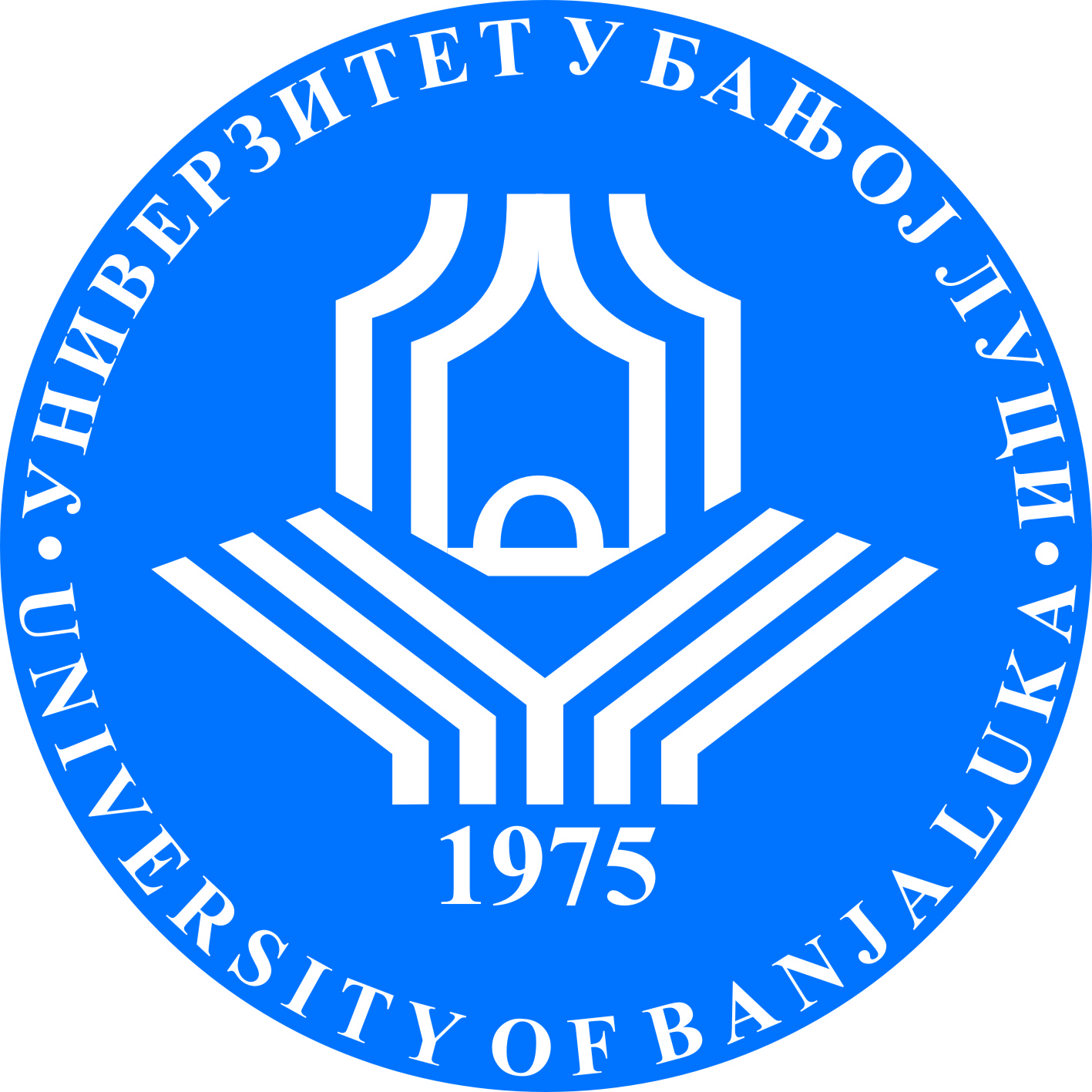 УНИВЕРЗИТЕТ У БАЊОЈ ЛУЦИМЕДИЦИНСКИ ФАКУЛТЕТУНИВЕРЗИТЕТ У БАЊОЈ ЛУЦИМЕДИЦИНСКИ ФАКУЛТЕТУНИВЕРЗИТЕТ У БАЊОЈ ЛУЦИМЕДИЦИНСКИ ФАКУЛТЕТУНИВЕРЗИТЕТ У БАЊОЈ ЛУЦИМЕДИЦИНСКИ ФАКУЛТЕТУНИВЕРЗИТЕТ У БАЊОЈ ЛУЦИМЕДИЦИНСКИ ФАКУЛТЕТУНИВЕРЗИТЕТ У БАЊОЈ ЛУЦИМЕДИЦИНСКИ ФАКУЛТЕТУНИВЕРЗИТЕТ У БАЊОЈ ЛУЦИМЕДИЦИНСКИ ФАКУЛТЕТУНИВЕРЗИТЕТ У БАЊОЈ ЛУЦИМЕДИЦИНСКИ ФАКУЛТЕТУНИВЕРЗИТЕТ У БАЊОЈ ЛУЦИМЕДИЦИНСКИ ФАКУЛТЕТУНИВЕРЗИТЕТ У БАЊОЈ ЛУЦИМЕДИЦИНСКИ ФАКУЛТЕТУНИВЕРЗИТЕТ У БАЊОЈ ЛУЦИМЕДИЦИНСКИ ФАКУЛТЕТУНИВЕРЗИТЕТ У БАЊОЈ ЛУЦИМЕДИЦИНСКИ ФАКУЛТЕТУНИВЕРЗИТЕТ У БАЊОЈ ЛУЦИМЕДИЦИНСКИ ФАКУЛТЕТУНИВЕРЗИТЕТ У БАЊОЈ ЛУЦИМЕДИЦИНСКИ ФАКУЛТЕТУНИВЕРЗИТЕТ У БАЊОЈ ЛУЦИМЕДИЦИНСКИ ФАКУЛТЕТУНИВЕРЗИТЕТ У БАЊОЈ ЛУЦИМЕДИЦИНСКИ ФАКУЛТЕТУНИВЕРЗИТЕТ У БАЊОЈ ЛУЦИМЕДИЦИНСКИ ФАКУЛТЕТУНИВЕРЗИТЕТ У БАЊОЈ ЛУЦИМЕДИЦИНСКИ ФАКУЛТЕТУНИВЕРЗИТЕТ У БАЊОЈ ЛУЦИМЕДИЦИНСКИ ФАКУЛТЕТУНИВЕРЗИТЕТ У БАЊОЈ ЛУЦИМЕДИЦИНСКИ ФАКУЛТЕТУНИВЕРЗИТЕТ У БАЊОЈ ЛУЦИМЕДИЦИНСКИ ФАКУЛТЕТУНИВЕРЗИТЕТ У БАЊОЈ ЛУЦИМЕДИЦИНСКИ ФАКУЛТЕТДОДИПЛОМСКИ СТУДИЈДОДИПЛОМСКИ СТУДИЈДОДИПЛОМСКИ СТУДИЈДОДИПЛОМСКИ СТУДИЈДОДИПЛОМСКИ СТУДИЈДОДИПЛОМСКИ СТУДИЈДОДИПЛОМСКИ СТУДИЈДОДИПЛОМСКИ СТУДИЈДОДИПЛОМСКИ СТУДИЈДОДИПЛОМСКИ СТУДИЈДОДИПЛОМСКИ СТУДИЈДОДИПЛОМСКИ СТУДИЈДОДИПЛОМСКИ СТУДИЈДОДИПЛОМСКИ СТУДИЈДОДИПЛОМСКИ СТУДИЈДОДИПЛОМСКИ СТУДИЈДОДИПЛОМСКИ СТУДИЈДОДИПЛОМСКИ СТУДИЈДОДИПЛОМСКИ СТУДИЈДОДИПЛОМСКИ СТУДИЈДОДИПЛОМСКИ СТУДИЈДОДИПЛОМСКИ СТУДИЈСтудијски програм:Студијски програм:Студијски програм:Студијски програм:Студијски програм:Студијски програм:МЕДИЦИНАМЕДИЦИНАМЕДИЦИНАМЕДИЦИНАМЕДИЦИНАМЕДИЦИНАМЕДИЦИНАМЕДИЦИНАМЕДИЦИНАМЕДИЦИНАМЕДИЦИНАМЕДИЦИНАМЕДИЦИНАМЕДИЦИНАМЕДИЦИНАМЕДИЦИНАНазив предметаНазив предметаНазив предметаНазив предметаЕнглески језикЕнглески језикЕнглески језикЕнглески језикЕнглески језикЕнглески језикЕнглески језикЕнглески језикЕнглески језикЕнглески језикЕнглески језикЕнглески језикЕнглески језикЕнглески језикЕнглески језикЕнглески језикЕнглески језикЕнглески језикЕнглески језикЕнглески језикЕнглески језикЕнглески језикВрста предметаВрста предметаВрста предметаВрста предметаОпштеобразовни Општеобразовни Општеобразовни Општеобразовни Општеобразовни Општеобразовни Општеобразовни Општеобразовни Општеобразовни Општеобразовни Општеобразовни Општеобразовни Општеобразовни Општеобразовни Општеобразовни Општеобразовни Општеобразовни Општеобразовни Општеобразовни Општеобразовни Општеобразовни Општеобразовни Шифра предметаШифра предметаШифра предметаШифра предметаСтатус предметаСтатус предметаСтатус предметаСтатус предметаСтатус предметаСтатус предметаСтатус предметаСтатус предметаСеместарСеместарФонд часоваФонд часоваФонд часоваФонд часоваФонд часоваФонд часоваФонд часоваФонд часоваБрој ЕCTS бодоваБрој ЕCTS бодоваБрој ЕCTS бодоваБрој ЕCTS бодоваОБАВЕЗНИОБАВЕЗНИОБАВЕЗНИОБАВЕЗНИОБАВЕЗНИОБАВЕЗНИОБАВЕЗНИОБАВЕЗНИII II 1П + 1В1П + 1В1П + 1В1П + 1В1П + 1В1П + 1В1П + 1В1П + 1В2222Наставници и сараднициНаставници и сараднициНаставници и сараднициНаставници и сарадницимср Јелена Пажин  мср Јелена Пажин  мср Јелена Пажин  мср Јелена Пажин  мср Јелена Пажин  мср Јелена Пажин  мср Јелена Пажин  мср Јелена Пажин  мср Јелена Пажин  мср Јелена Пажин  мср Јелена Пажин  мср Јелена Пажин  мср Јелена Пажин  мср Јелена Пажин  мср Јелена Пажин  мср Јелена Пажин  мср Јелена Пажин  мср Јелена Пажин  мср Јелена Пажин  мср Јелена Пажин  мср Јелена Пажин  мср Јелена Пажин  Условљеност другим предметимаУсловљеност другим предметимаУсловљеност другим предметимаУсловљеност другим предметимаУсловљеност другим предметимаУсловљеност другим предметимаУсловљеност другим предметимаУсловљеност другим предметимаУсловљеност другим предметимаУсловљеност другим предметимаУсловљеност другим предметимаУсловљеност другим предметимаУсловљеност другим предметимаУсловљеност другим предметимаУсловљеност другим предметимаУсловљеност другим предметимаУсловљеност другим предметимаУсловљеност другим предметимаУсловљеност другим предметимаУсловљеност другим предметимаОблик условљеностиОблик условљеностиОблик условљеностиОблик условљеностиОблик условљеностиОблик условљеностиОблик условљености---------------------------Циљеви изучавања предмета: Циљеви изучавања предмета: Циљеви изучавања предмета: Циљеви изучавања предмета: Циљеви изучавања предмета: Циљеви изучавања предмета: Циљеви изучавања предмета: Циљеви изучавања предмета: Циљеви изучавања предмета: Циљеви изучавања предмета: Циљеви изучавања предмета: Циљеви изучавања предмета: Циљеви изучавања предмета: Циљеви изучавања предмета: Циљеви изучавања предмета: Циљеви изучавања предмета: Циљеви изучавања предмета: Циљеви изучавања предмета: Циљеви изучавања предмета: Циљеви изучавања предмета: Циљеви изучавања предмета: Циљеви изучавања предмета: Циљеви изучавања предмета: Циљеви изучавања предмета: Циљеви изучавања предмета: Циљеви изучавања предмета: Циљеви изучавања предмета: Овим предметом се омогућује студентима да кроз обраду стручних текстова на енглеском језику усвоје одабрани лексички корпус. Одабраним материјалима и активностима студенти се упознају са основним садржајима и терминологијом из области медицине. Потенцирају се вјештине слушања, говора, читања и писања и развија способност критичког мишљења. Истовремено се понављају и утврђују граматичке структуре усвојене током ранијег учења.  Овим предметом се омогућује студентима да кроз обраду стручних текстова на енглеском језику усвоје одабрани лексички корпус. Одабраним материјалима и активностима студенти се упознају са основним садржајима и терминологијом из области медицине. Потенцирају се вјештине слушања, говора, читања и писања и развија способност критичког мишљења. Истовремено се понављају и утврђују граматичке структуре усвојене током ранијег учења.  Овим предметом се омогућује студентима да кроз обраду стручних текстова на енглеском језику усвоје одабрани лексички корпус. Одабраним материјалима и активностима студенти се упознају са основним садржајима и терминологијом из области медицине. Потенцирају се вјештине слушања, говора, читања и писања и развија способност критичког мишљења. Истовремено се понављају и утврђују граматичке структуре усвојене током ранијег учења.  Овим предметом се омогућује студентима да кроз обраду стручних текстова на енглеском језику усвоје одабрани лексички корпус. Одабраним материјалима и активностима студенти се упознају са основним садржајима и терминологијом из области медицине. Потенцирају се вјештине слушања, говора, читања и писања и развија способност критичког мишљења. Истовремено се понављају и утврђују граматичке структуре усвојене током ранијег учења.  Овим предметом се омогућује студентима да кроз обраду стручних текстова на енглеском језику усвоје одабрани лексички корпус. Одабраним материјалима и активностима студенти се упознају са основним садржајима и терминологијом из области медицине. Потенцирају се вјештине слушања, говора, читања и писања и развија способност критичког мишљења. Истовремено се понављају и утврђују граматичке структуре усвојене током ранијег учења.  Овим предметом се омогућује студентима да кроз обраду стручних текстова на енглеском језику усвоје одабрани лексички корпус. Одабраним материјалима и активностима студенти се упознају са основним садржајима и терминологијом из области медицине. Потенцирају се вјештине слушања, говора, читања и писања и развија способност критичког мишљења. Истовремено се понављају и утврђују граматичке структуре усвојене током ранијег учења.  Овим предметом се омогућује студентима да кроз обраду стручних текстова на енглеском језику усвоје одабрани лексички корпус. Одабраним материјалима и активностима студенти се упознају са основним садржајима и терминологијом из области медицине. Потенцирају се вјештине слушања, говора, читања и писања и развија способност критичког мишљења. Истовремено се понављају и утврђују граматичке структуре усвојене током ранијег учења.  Овим предметом се омогућује студентима да кроз обраду стручних текстова на енглеском језику усвоје одабрани лексички корпус. Одабраним материјалима и активностима студенти се упознају са основним садржајима и терминологијом из области медицине. Потенцирају се вјештине слушања, говора, читања и писања и развија способност критичког мишљења. Истовремено се понављају и утврђују граматичке структуре усвојене током ранијег учења.  Овим предметом се омогућује студентима да кроз обраду стручних текстова на енглеском језику усвоје одабрани лексички корпус. Одабраним материјалима и активностима студенти се упознају са основним садржајима и терминологијом из области медицине. Потенцирају се вјештине слушања, говора, читања и писања и развија способност критичког мишљења. Истовремено се понављају и утврђују граматичке структуре усвојене током ранијег учења.  Овим предметом се омогућује студентима да кроз обраду стручних текстова на енглеском језику усвоје одабрани лексички корпус. Одабраним материјалима и активностима студенти се упознају са основним садржајима и терминологијом из области медицине. Потенцирају се вјештине слушања, говора, читања и писања и развија способност критичког мишљења. Истовремено се понављају и утврђују граматичке структуре усвојене током ранијег учења.  Овим предметом се омогућује студентима да кроз обраду стручних текстова на енглеском језику усвоје одабрани лексички корпус. Одабраним материјалима и активностима студенти се упознају са основним садржајима и терминологијом из области медицине. Потенцирају се вјештине слушања, говора, читања и писања и развија способност критичког мишљења. Истовремено се понављају и утврђују граматичке структуре усвојене током ранијег учења.  Овим предметом се омогућује студентима да кроз обраду стручних текстова на енглеском језику усвоје одабрани лексички корпус. Одабраним материјалима и активностима студенти се упознају са основним садржајима и терминологијом из области медицине. Потенцирају се вјештине слушања, говора, читања и писања и развија способност критичког мишљења. Истовремено се понављају и утврђују граматичке структуре усвојене током ранијег учења.  Овим предметом се омогућује студентима да кроз обраду стручних текстова на енглеском језику усвоје одабрани лексички корпус. Одабраним материјалима и активностима студенти се упознају са основним садржајима и терминологијом из области медицине. Потенцирају се вјештине слушања, говора, читања и писања и развија способност критичког мишљења. Истовремено се понављају и утврђују граматичке структуре усвојене током ранијег учења.  Овим предметом се омогућује студентима да кроз обраду стручних текстова на енглеском језику усвоје одабрани лексички корпус. Одабраним материјалима и активностима студенти се упознају са основним садржајима и терминологијом из области медицине. Потенцирају се вјештине слушања, говора, читања и писања и развија способност критичког мишљења. Истовремено се понављају и утврђују граматичке структуре усвојене током ранијег учења.  Овим предметом се омогућује студентима да кроз обраду стручних текстова на енглеском језику усвоје одабрани лексички корпус. Одабраним материјалима и активностима студенти се упознају са основним садржајима и терминологијом из области медицине. Потенцирају се вјештине слушања, говора, читања и писања и развија способност критичког мишљења. Истовремено се понављају и утврђују граматичке структуре усвојене током ранијег учења.  Овим предметом се омогућује студентима да кроз обраду стручних текстова на енглеском језику усвоје одабрани лексички корпус. Одабраним материјалима и активностима студенти се упознају са основним садржајима и терминологијом из области медицине. Потенцирају се вјештине слушања, говора, читања и писања и развија способност критичког мишљења. Истовремено се понављају и утврђују граматичке структуре усвојене током ранијег учења.  Овим предметом се омогућује студентима да кроз обраду стручних текстова на енглеском језику усвоје одабрани лексички корпус. Одабраним материјалима и активностима студенти се упознају са основним садржајима и терминологијом из области медицине. Потенцирају се вјештине слушања, говора, читања и писања и развија способност критичког мишљења. Истовремено се понављају и утврђују граматичке структуре усвојене током ранијег учења.  Овим предметом се омогућује студентима да кроз обраду стручних текстова на енглеском језику усвоје одабрани лексички корпус. Одабраним материјалима и активностима студенти се упознају са основним садржајима и терминологијом из области медицине. Потенцирају се вјештине слушања, говора, читања и писања и развија способност критичког мишљења. Истовремено се понављају и утврђују граматичке структуре усвојене током ранијег учења.  Овим предметом се омогућује студентима да кроз обраду стручних текстова на енглеском језику усвоје одабрани лексички корпус. Одабраним материјалима и активностима студенти се упознају са основним садржајима и терминологијом из области медицине. Потенцирају се вјештине слушања, говора, читања и писања и развија способност критичког мишљења. Истовремено се понављају и утврђују граматичке структуре усвојене током ранијег учења.  Овим предметом се омогућује студентима да кроз обраду стручних текстова на енглеском језику усвоје одабрани лексички корпус. Одабраним материјалима и активностима студенти се упознају са основним садржајима и терминологијом из области медицине. Потенцирају се вјештине слушања, говора, читања и писања и развија способност критичког мишљења. Истовремено се понављају и утврђују граматичке структуре усвојене током ранијег учења.  Овим предметом се омогућује студентима да кроз обраду стручних текстова на енглеском језику усвоје одабрани лексички корпус. Одабраним материјалима и активностима студенти се упознају са основним садржајима и терминологијом из области медицине. Потенцирају се вјештине слушања, говора, читања и писања и развија способност критичког мишљења. Истовремено се понављају и утврђују граматичке структуре усвојене током ранијег учења.  Овим предметом се омогућује студентима да кроз обраду стручних текстова на енглеском језику усвоје одабрани лексички корпус. Одабраним материјалима и активностима студенти се упознају са основним садржајима и терминологијом из области медицине. Потенцирају се вјештине слушања, говора, читања и писања и развија способност критичког мишљења. Истовремено се понављају и утврђују граматичке структуре усвојене током ранијег учења.  Овим предметом се омогућује студентима да кроз обраду стручних текстова на енглеском језику усвоје одабрани лексички корпус. Одабраним материјалима и активностима студенти се упознају са основним садржајима и терминологијом из области медицине. Потенцирају се вјештине слушања, говора, читања и писања и развија способност критичког мишљења. Истовремено се понављају и утврђују граматичке структуре усвојене током ранијег учења.  Овим предметом се омогућује студентима да кроз обраду стручних текстова на енглеском језику усвоје одабрани лексички корпус. Одабраним материјалима и активностима студенти се упознају са основним садржајима и терминологијом из области медицине. Потенцирају се вјештине слушања, говора, читања и писања и развија способност критичког мишљења. Истовремено се понављају и утврђују граматичке структуре усвојене током ранијег учења.  Овим предметом се омогућује студентима да кроз обраду стручних текстова на енглеском језику усвоје одабрани лексички корпус. Одабраним материјалима и активностима студенти се упознају са основним садржајима и терминологијом из области медицине. Потенцирају се вјештине слушања, говора, читања и писања и развија способност критичког мишљења. Истовремено се понављају и утврђују граматичке структуре усвојене током ранијег учења.  Овим предметом се омогућује студентима да кроз обраду стручних текстова на енглеском језику усвоје одабрани лексички корпус. Одабраним материјалима и активностима студенти се упознају са основним садржајима и терминологијом из области медицине. Потенцирају се вјештине слушања, говора, читања и писања и развија способност критичког мишљења. Истовремено се понављају и утврђују граматичке структуре усвојене током ранијег учења.  Овим предметом се омогућује студентима да кроз обраду стручних текстова на енглеском језику усвоје одабрани лексички корпус. Одабраним материјалима и активностима студенти се упознају са основним садржајима и терминологијом из области медицине. Потенцирају се вјештине слушања, говора, читања и писања и развија способност критичког мишљења. Истовремено се понављају и утврђују граматичке структуре усвојене током ранијег учења.  Исходи учења (стечена знања): Исходи учења (стечена знања): Исходи учења (стечена знања): Исходи учења (стечена знања): Исходи учења (стечена знања): Исходи учења (стечена знања): Исходи учења (стечена знања): Исходи учења (стечена знања): Исходи учења (стечена знања): Исходи учења (стечена знања): Исходи учења (стечена знања): Исходи учења (стечена знања): Исходи учења (стечена знања): Исходи учења (стечена знања): Исходи учења (стечена знања): Исходи учења (стечена знања): Исходи учења (стечена знања): Исходи учења (стечена знања): Исходи учења (стечена знања): Исходи учења (стечена знања): Исходи учења (стечена знања): Исходи учења (стечена знања): Исходи учења (стечена знања): Исходи учења (стечена знања): Исходи учења (стечена знања): Исходи учења (стечена знања): Исходи учења (стечена знања): Након успјешно савладаног градива и положеног испита из овог предмета студенти ће моћи да идентификују и користе основну медицинску терминологију на енглеском језику, да читају и разумију текстове из области медицине, те да лакше комуницирају у професионалном окружењу на енлгеском језику. Нагласак је на практичним ситуацијама са којима су сваки дан суочени. Након успјешно савладаног градива и положеног испита из овог предмета студенти ће моћи да идентификују и користе основну медицинску терминологију на енглеском језику, да читају и разумију текстове из области медицине, те да лакше комуницирају у професионалном окружењу на енлгеском језику. Нагласак је на практичним ситуацијама са којима су сваки дан суочени. Након успјешно савладаног градива и положеног испита из овог предмета студенти ће моћи да идентификују и користе основну медицинску терминологију на енглеском језику, да читају и разумију текстове из области медицине, те да лакше комуницирају у професионалном окружењу на енлгеском језику. Нагласак је на практичним ситуацијама са којима су сваки дан суочени. Након успјешно савладаног градива и положеног испита из овог предмета студенти ће моћи да идентификују и користе основну медицинску терминологију на енглеском језику, да читају и разумију текстове из области медицине, те да лакше комуницирају у професионалном окружењу на енлгеском језику. Нагласак је на практичним ситуацијама са којима су сваки дан суочени. Након успјешно савладаног градива и положеног испита из овог предмета студенти ће моћи да идентификују и користе основну медицинску терминологију на енглеском језику, да читају и разумију текстове из области медицине, те да лакше комуницирају у професионалном окружењу на енлгеском језику. Нагласак је на практичним ситуацијама са којима су сваки дан суочени. Након успјешно савладаног градива и положеног испита из овог предмета студенти ће моћи да идентификују и користе основну медицинску терминологију на енглеском језику, да читају и разумију текстове из области медицине, те да лакше комуницирају у професионалном окружењу на енлгеском језику. Нагласак је на практичним ситуацијама са којима су сваки дан суочени. Након успјешно савладаног градива и положеног испита из овог предмета студенти ће моћи да идентификују и користе основну медицинску терминологију на енглеском језику, да читају и разумију текстове из области медицине, те да лакше комуницирају у професионалном окружењу на енлгеском језику. Нагласак је на практичним ситуацијама са којима су сваки дан суочени. Након успјешно савладаног градива и положеног испита из овог предмета студенти ће моћи да идентификују и користе основну медицинску терминологију на енглеском језику, да читају и разумију текстове из области медицине, те да лакше комуницирају у професионалном окружењу на енлгеском језику. Нагласак је на практичним ситуацијама са којима су сваки дан суочени. Након успјешно савладаног градива и положеног испита из овог предмета студенти ће моћи да идентификују и користе основну медицинску терминологију на енглеском језику, да читају и разумију текстове из области медицине, те да лакше комуницирају у професионалном окружењу на енлгеском језику. Нагласак је на практичним ситуацијама са којима су сваки дан суочени. Након успјешно савладаног градива и положеног испита из овог предмета студенти ће моћи да идентификују и користе основну медицинску терминологију на енглеском језику, да читају и разумију текстове из области медицине, те да лакше комуницирају у професионалном окружењу на енлгеском језику. Нагласак је на практичним ситуацијама са којима су сваки дан суочени. Након успјешно савладаног градива и положеног испита из овог предмета студенти ће моћи да идентификују и користе основну медицинску терминологију на енглеском језику, да читају и разумију текстове из области медицине, те да лакше комуницирају у професионалном окружењу на енлгеском језику. Нагласак је на практичним ситуацијама са којима су сваки дан суочени. Након успјешно савладаног градива и положеног испита из овог предмета студенти ће моћи да идентификују и користе основну медицинску терминологију на енглеском језику, да читају и разумију текстове из области медицине, те да лакше комуницирају у професионалном окружењу на енлгеском језику. Нагласак је на практичним ситуацијама са којима су сваки дан суочени. Након успјешно савладаног градива и положеног испита из овог предмета студенти ће моћи да идентификују и користе основну медицинску терминологију на енглеском језику, да читају и разумију текстове из области медицине, те да лакше комуницирају у професионалном окружењу на енлгеском језику. Нагласак је на практичним ситуацијама са којима су сваки дан суочени. Након успјешно савладаног градива и положеног испита из овог предмета студенти ће моћи да идентификују и користе основну медицинску терминологију на енглеском језику, да читају и разумију текстове из области медицине, те да лакше комуницирају у професионалном окружењу на енлгеском језику. Нагласак је на практичним ситуацијама са којима су сваки дан суочени. Након успјешно савладаног градива и положеног испита из овог предмета студенти ће моћи да идентификују и користе основну медицинску терминологију на енглеском језику, да читају и разумију текстове из области медицине, те да лакше комуницирају у професионалном окружењу на енлгеском језику. Нагласак је на практичним ситуацијама са којима су сваки дан суочени. Након успјешно савладаног градива и положеног испита из овог предмета студенти ће моћи да идентификују и користе основну медицинску терминологију на енглеском језику, да читају и разумију текстове из области медицине, те да лакше комуницирају у професионалном окружењу на енлгеском језику. Нагласак је на практичним ситуацијама са којима су сваки дан суочени. Након успјешно савладаног градива и положеног испита из овог предмета студенти ће моћи да идентификују и користе основну медицинску терминологију на енглеском језику, да читају и разумију текстове из области медицине, те да лакше комуницирају у професионалном окружењу на енлгеском језику. Нагласак је на практичним ситуацијама са којима су сваки дан суочени. Након успјешно савладаног градива и положеног испита из овог предмета студенти ће моћи да идентификују и користе основну медицинску терминологију на енглеском језику, да читају и разумију текстове из области медицине, те да лакше комуницирају у професионалном окружењу на енлгеском језику. Нагласак је на практичним ситуацијама са којима су сваки дан суочени. Након успјешно савладаног градива и положеног испита из овог предмета студенти ће моћи да идентификују и користе основну медицинску терминологију на енглеском језику, да читају и разумију текстове из области медицине, те да лакше комуницирају у професионалном окружењу на енлгеском језику. Нагласак је на практичним ситуацијама са којима су сваки дан суочени. Након успјешно савладаног градива и положеног испита из овог предмета студенти ће моћи да идентификују и користе основну медицинску терминологију на енглеском језику, да читају и разумију текстове из области медицине, те да лакше комуницирају у професионалном окружењу на енлгеском језику. Нагласак је на практичним ситуацијама са којима су сваки дан суочени. Након успјешно савладаног градива и положеног испита из овог предмета студенти ће моћи да идентификују и користе основну медицинску терминологију на енглеском језику, да читају и разумију текстове из области медицине, те да лакше комуницирају у професионалном окружењу на енлгеском језику. Нагласак је на практичним ситуацијама са којима су сваки дан суочени. Након успјешно савладаног градива и положеног испита из овог предмета студенти ће моћи да идентификују и користе основну медицинску терминологију на енглеском језику, да читају и разумију текстове из области медицине, те да лакше комуницирају у професионалном окружењу на енлгеском језику. Нагласак је на практичним ситуацијама са којима су сваки дан суочени. Након успјешно савладаног градива и положеног испита из овог предмета студенти ће моћи да идентификују и користе основну медицинску терминологију на енглеском језику, да читају и разумију текстове из области медицине, те да лакше комуницирају у професионалном окружењу на енлгеском језику. Нагласак је на практичним ситуацијама са којима су сваки дан суочени. Након успјешно савладаног градива и положеног испита из овог предмета студенти ће моћи да идентификују и користе основну медицинску терминологију на енглеском језику, да читају и разумију текстове из области медицине, те да лакше комуницирају у професионалном окружењу на енлгеском језику. Нагласак је на практичним ситуацијама са којима су сваки дан суочени. Након успјешно савладаног градива и положеног испита из овог предмета студенти ће моћи да идентификују и користе основну медицинску терминологију на енглеском језику, да читају и разумију текстове из области медицине, те да лакше комуницирају у професионалном окружењу на енлгеском језику. Нагласак је на практичним ситуацијама са којима су сваки дан суочени. Након успјешно савладаног градива и положеног испита из овог предмета студенти ће моћи да идентификују и користе основну медицинску терминологију на енглеском језику, да читају и разумију текстове из области медицине, те да лакше комуницирају у професионалном окружењу на енлгеском језику. Нагласак је на практичним ситуацијама са којима су сваки дан суочени. Након успјешно савладаног градива и положеног испита из овог предмета студенти ће моћи да идентификују и користе основну медицинску терминологију на енглеском језику, да читају и разумију текстове из области медицине, те да лакше комуницирају у професионалном окружењу на енлгеском језику. Нагласак је на практичним ситуацијама са којима су сваки дан суочени. Садржај предмета:Садржај предмета:Садржај предмета:Садржај предмета:Садржај предмета:Садржај предмета:Садржај предмета:Садржај предмета:Садржај предмета:Садржај предмета:Садржај предмета:Садржај предмета:Садржај предмета:Садржај предмета:Садржај предмета:Садржај предмета:Садржај предмета:Садржај предмета:Садржај предмета:Садржај предмета:Садржај предмета:Садржај предмета:Садржај предмета:Садржај предмета:Садржај предмета:Садржај предмета:Садржај предмета:Presenting complaints. Working in general practice. Instructions and procedures. Explaining and reassuring. Dealing with medication. Lifestyle. Parents and young children. Communication. Working in psychiatry. Terminal illness and dying. Working in a team. Diversity at work. Presenting complaints. Working in general practice. Instructions and procedures. Explaining and reassuring. Dealing with medication. Lifestyle. Parents and young children. Communication. Working in psychiatry. Terminal illness and dying. Working in a team. Diversity at work. Presenting complaints. Working in general practice. Instructions and procedures. Explaining and reassuring. Dealing with medication. Lifestyle. Parents and young children. Communication. Working in psychiatry. Terminal illness and dying. Working in a team. Diversity at work. Presenting complaints. Working in general practice. Instructions and procedures. Explaining and reassuring. Dealing with medication. Lifestyle. Parents and young children. Communication. Working in psychiatry. Terminal illness and dying. Working in a team. Diversity at work. Presenting complaints. Working in general practice. Instructions and procedures. Explaining and reassuring. Dealing with medication. Lifestyle. Parents and young children. Communication. Working in psychiatry. Terminal illness and dying. Working in a team. Diversity at work. Presenting complaints. Working in general practice. Instructions and procedures. Explaining and reassuring. Dealing with medication. Lifestyle. Parents and young children. Communication. Working in psychiatry. Terminal illness and dying. Working in a team. Diversity at work. Presenting complaints. Working in general practice. Instructions and procedures. Explaining and reassuring. Dealing with medication. Lifestyle. Parents and young children. Communication. Working in psychiatry. Terminal illness and dying. Working in a team. Diversity at work. Presenting complaints. Working in general practice. Instructions and procedures. Explaining and reassuring. Dealing with medication. Lifestyle. Parents and young children. Communication. Working in psychiatry. Terminal illness and dying. Working in a team. Diversity at work. Presenting complaints. Working in general practice. Instructions and procedures. Explaining and reassuring. Dealing with medication. Lifestyle. Parents and young children. Communication. Working in psychiatry. Terminal illness and dying. Working in a team. Diversity at work. Presenting complaints. Working in general practice. Instructions and procedures. Explaining and reassuring. Dealing with medication. Lifestyle. Parents and young children. Communication. Working in psychiatry. Terminal illness and dying. Working in a team. Diversity at work. Presenting complaints. Working in general practice. Instructions and procedures. Explaining and reassuring. Dealing with medication. Lifestyle. Parents and young children. Communication. Working in psychiatry. Terminal illness and dying. Working in a team. Diversity at work. Presenting complaints. Working in general practice. Instructions and procedures. Explaining and reassuring. Dealing with medication. Lifestyle. Parents and young children. Communication. Working in psychiatry. Terminal illness and dying. Working in a team. Diversity at work. Presenting complaints. Working in general practice. Instructions and procedures. Explaining and reassuring. Dealing with medication. Lifestyle. Parents and young children. Communication. Working in psychiatry. Terminal illness and dying. Working in a team. Diversity at work. Presenting complaints. Working in general practice. Instructions and procedures. Explaining and reassuring. Dealing with medication. Lifestyle. Parents and young children. Communication. Working in psychiatry. Terminal illness and dying. Working in a team. Diversity at work. Presenting complaints. Working in general practice. Instructions and procedures. Explaining and reassuring. Dealing with medication. Lifestyle. Parents and young children. Communication. Working in psychiatry. Terminal illness and dying. Working in a team. Diversity at work. Presenting complaints. Working in general practice. Instructions and procedures. Explaining and reassuring. Dealing with medication. Lifestyle. Parents and young children. Communication. Working in psychiatry. Terminal illness and dying. Working in a team. Diversity at work. Presenting complaints. Working in general practice. Instructions and procedures. Explaining and reassuring. Dealing with medication. Lifestyle. Parents and young children. Communication. Working in psychiatry. Terminal illness and dying. Working in a team. Diversity at work. Presenting complaints. Working in general practice. Instructions and procedures. Explaining and reassuring. Dealing with medication. Lifestyle. Parents and young children. Communication. Working in psychiatry. Terminal illness and dying. Working in a team. Diversity at work. Presenting complaints. Working in general practice. Instructions and procedures. Explaining and reassuring. Dealing with medication. Lifestyle. Parents and young children. Communication. Working in psychiatry. Terminal illness and dying. Working in a team. Diversity at work. Presenting complaints. Working in general practice. Instructions and procedures. Explaining and reassuring. Dealing with medication. Lifestyle. Parents and young children. Communication. Working in psychiatry. Terminal illness and dying. Working in a team. Diversity at work. Presenting complaints. Working in general practice. Instructions and procedures. Explaining and reassuring. Dealing with medication. Lifestyle. Parents and young children. Communication. Working in psychiatry. Terminal illness and dying. Working in a team. Diversity at work. Presenting complaints. Working in general practice. Instructions and procedures. Explaining and reassuring. Dealing with medication. Lifestyle. Parents and young children. Communication. Working in psychiatry. Terminal illness and dying. Working in a team. Diversity at work. Presenting complaints. Working in general practice. Instructions and procedures. Explaining and reassuring. Dealing with medication. Lifestyle. Parents and young children. Communication. Working in psychiatry. Terminal illness and dying. Working in a team. Diversity at work. Presenting complaints. Working in general practice. Instructions and procedures. Explaining and reassuring. Dealing with medication. Lifestyle. Parents and young children. Communication. Working in psychiatry. Terminal illness and dying. Working in a team. Diversity at work. Presenting complaints. Working in general practice. Instructions and procedures. Explaining and reassuring. Dealing with medication. Lifestyle. Parents and young children. Communication. Working in psychiatry. Terminal illness and dying. Working in a team. Diversity at work. Presenting complaints. Working in general practice. Instructions and procedures. Explaining and reassuring. Dealing with medication. Lifestyle. Parents and young children. Communication. Working in psychiatry. Terminal illness and dying. Working in a team. Diversity at work. Presenting complaints. Working in general practice. Instructions and procedures. Explaining and reassuring. Dealing with medication. Lifestyle. Parents and young children. Communication. Working in psychiatry. Terminal illness and dying. Working in a team. Diversity at work. Методе наставе и савладавање градива:Методе наставе и савладавање градива:Методе наставе и савладавање градива:Методе наставе и савладавање градива:Методе наставе и савладавање градива:Методе наставе и савладавање градива:Методе наставе и савладавање градива:Методе наставе и савладавање градива:Методе наставе и савладавање градива:Методе наставе и савладавање градива:Методе наставе и савладавање градива:Методе наставе и савладавање градива:Методе наставе и савладавање градива:Методе наставе и савладавање градива:Методе наставе и савладавање градива:Методе наставе и савладавање градива:Методе наставе и савладавање градива:Методе наставе и савладавање градива:Методе наставе и савладавање градива:Методе наставе и савладавање градива:Методе наставе и савладавање градива:Методе наставе и савладавање градива:Методе наставе и савладавање градива:Методе наставе и савладавање градива:Методе наставе и савладавање градива:Методе наставе и савладавање градива:Методе наставе и савладавање градива:Настава на предмету се изводи комбинованом методом уз комуникативни приступ у виду предавања, вјежби, консултација и самосталног рада.  Изводи се представљањем тема, разговором, читањем задатих текстова, слушањем и гледањем аудио и видео материјала  и учествовањем у практичним вјежбама Подрзумијева се да сви активно учествују у наставном процесу. Академска обавеза за све студенте је редовно похађање наставе у току семестра.Настава на предмету се изводи комбинованом методом уз комуникативни приступ у виду предавања, вјежби, консултација и самосталног рада.  Изводи се представљањем тема, разговором, читањем задатих текстова, слушањем и гледањем аудио и видео материјала  и учествовањем у практичним вјежбама Подрзумијева се да сви активно учествују у наставном процесу. Академска обавеза за све студенте је редовно похађање наставе у току семестра.Настава на предмету се изводи комбинованом методом уз комуникативни приступ у виду предавања, вјежби, консултација и самосталног рада.  Изводи се представљањем тема, разговором, читањем задатих текстова, слушањем и гледањем аудио и видео материјала  и учествовањем у практичним вјежбама Подрзумијева се да сви активно учествују у наставном процесу. Академска обавеза за све студенте је редовно похађање наставе у току семестра.Настава на предмету се изводи комбинованом методом уз комуникативни приступ у виду предавања, вјежби, консултација и самосталног рада.  Изводи се представљањем тема, разговором, читањем задатих текстова, слушањем и гледањем аудио и видео материјала  и учествовањем у практичним вјежбама Подрзумијева се да сви активно учествују у наставном процесу. Академска обавеза за све студенте је редовно похађање наставе у току семестра.Настава на предмету се изводи комбинованом методом уз комуникативни приступ у виду предавања, вјежби, консултација и самосталног рада.  Изводи се представљањем тема, разговором, читањем задатих текстова, слушањем и гледањем аудио и видео материјала  и учествовањем у практичним вјежбама Подрзумијева се да сви активно учествују у наставном процесу. Академска обавеза за све студенте је редовно похађање наставе у току семестра.Настава на предмету се изводи комбинованом методом уз комуникативни приступ у виду предавања, вјежби, консултација и самосталног рада.  Изводи се представљањем тема, разговором, читањем задатих текстова, слушањем и гледањем аудио и видео материјала  и учествовањем у практичним вјежбама Подрзумијева се да сви активно учествују у наставном процесу. Академска обавеза за све студенте је редовно похађање наставе у току семестра.Настава на предмету се изводи комбинованом методом уз комуникативни приступ у виду предавања, вјежби, консултација и самосталног рада.  Изводи се представљањем тема, разговором, читањем задатих текстова, слушањем и гледањем аудио и видео материјала  и учествовањем у практичним вјежбама Подрзумијева се да сви активно учествују у наставном процесу. Академска обавеза за све студенте је редовно похађање наставе у току семестра.Настава на предмету се изводи комбинованом методом уз комуникативни приступ у виду предавања, вјежби, консултација и самосталног рада.  Изводи се представљањем тема, разговором, читањем задатих текстова, слушањем и гледањем аудио и видео материјала  и учествовањем у практичним вјежбама Подрзумијева се да сви активно учествују у наставном процесу. Академска обавеза за све студенте је редовно похађање наставе у току семестра.Настава на предмету се изводи комбинованом методом уз комуникативни приступ у виду предавања, вјежби, консултација и самосталног рада.  Изводи се представљањем тема, разговором, читањем задатих текстова, слушањем и гледањем аудио и видео материјала  и учествовањем у практичним вјежбама Подрзумијева се да сви активно учествују у наставном процесу. Академска обавеза за све студенте је редовно похађање наставе у току семестра.Настава на предмету се изводи комбинованом методом уз комуникативни приступ у виду предавања, вјежби, консултација и самосталног рада.  Изводи се представљањем тема, разговором, читањем задатих текстова, слушањем и гледањем аудио и видео материјала  и учествовањем у практичним вјежбама Подрзумијева се да сви активно учествују у наставном процесу. Академска обавеза за све студенте је редовно похађање наставе у току семестра.Настава на предмету се изводи комбинованом методом уз комуникативни приступ у виду предавања, вјежби, консултација и самосталног рада.  Изводи се представљањем тема, разговором, читањем задатих текстова, слушањем и гледањем аудио и видео материјала  и учествовањем у практичним вјежбама Подрзумијева се да сви активно учествују у наставном процесу. Академска обавеза за све студенте је редовно похађање наставе у току семестра.Настава на предмету се изводи комбинованом методом уз комуникативни приступ у виду предавања, вјежби, консултација и самосталног рада.  Изводи се представљањем тема, разговором, читањем задатих текстова, слушањем и гледањем аудио и видео материјала  и учествовањем у практичним вјежбама Подрзумијева се да сви активно учествују у наставном процесу. Академска обавеза за све студенте је редовно похађање наставе у току семестра.Настава на предмету се изводи комбинованом методом уз комуникативни приступ у виду предавања, вјежби, консултација и самосталног рада.  Изводи се представљањем тема, разговором, читањем задатих текстова, слушањем и гледањем аудио и видео материјала  и учествовањем у практичним вјежбама Подрзумијева се да сви активно учествују у наставном процесу. Академска обавеза за све студенте је редовно похађање наставе у току семестра.Настава на предмету се изводи комбинованом методом уз комуникативни приступ у виду предавања, вјежби, консултација и самосталног рада.  Изводи се представљањем тема, разговором, читањем задатих текстова, слушањем и гледањем аудио и видео материјала  и учествовањем у практичним вјежбама Подрзумијева се да сви активно учествују у наставном процесу. Академска обавеза за све студенте је редовно похађање наставе у току семестра.Настава на предмету се изводи комбинованом методом уз комуникативни приступ у виду предавања, вјежби, консултација и самосталног рада.  Изводи се представљањем тема, разговором, читањем задатих текстова, слушањем и гледањем аудио и видео материјала  и учествовањем у практичним вјежбама Подрзумијева се да сви активно учествују у наставном процесу. Академска обавеза за све студенте је редовно похађање наставе у току семестра.Настава на предмету се изводи комбинованом методом уз комуникативни приступ у виду предавања, вјежби, консултација и самосталног рада.  Изводи се представљањем тема, разговором, читањем задатих текстова, слушањем и гледањем аудио и видео материјала  и учествовањем у практичним вјежбама Подрзумијева се да сви активно учествују у наставном процесу. Академска обавеза за све студенте је редовно похађање наставе у току семестра.Настава на предмету се изводи комбинованом методом уз комуникативни приступ у виду предавања, вјежби, консултација и самосталног рада.  Изводи се представљањем тема, разговором, читањем задатих текстова, слушањем и гледањем аудио и видео материјала  и учествовањем у практичним вјежбама Подрзумијева се да сви активно учествују у наставном процесу. Академска обавеза за све студенте је редовно похађање наставе у току семестра.Настава на предмету се изводи комбинованом методом уз комуникативни приступ у виду предавања, вјежби, консултација и самосталног рада.  Изводи се представљањем тема, разговором, читањем задатих текстова, слушањем и гледањем аудио и видео материјала  и учествовањем у практичним вјежбама Подрзумијева се да сви активно учествују у наставном процесу. Академска обавеза за све студенте је редовно похађање наставе у току семестра.Настава на предмету се изводи комбинованом методом уз комуникативни приступ у виду предавања, вјежби, консултација и самосталног рада.  Изводи се представљањем тема, разговором, читањем задатих текстова, слушањем и гледањем аудио и видео материјала  и учествовањем у практичним вјежбама Подрзумијева се да сви активно учествују у наставном процесу. Академска обавеза за све студенте је редовно похађање наставе у току семестра.Настава на предмету се изводи комбинованом методом уз комуникативни приступ у виду предавања, вјежби, консултација и самосталног рада.  Изводи се представљањем тема, разговором, читањем задатих текстова, слушањем и гледањем аудио и видео материјала  и учествовањем у практичним вјежбама Подрзумијева се да сви активно учествују у наставном процесу. Академска обавеза за све студенте је редовно похађање наставе у току семестра.Настава на предмету се изводи комбинованом методом уз комуникативни приступ у виду предавања, вјежби, консултација и самосталног рада.  Изводи се представљањем тема, разговором, читањем задатих текстова, слушањем и гледањем аудио и видео материјала  и учествовањем у практичним вјежбама Подрзумијева се да сви активно учествују у наставном процесу. Академска обавеза за све студенте је редовно похађање наставе у току семестра.Настава на предмету се изводи комбинованом методом уз комуникативни приступ у виду предавања, вјежби, консултација и самосталног рада.  Изводи се представљањем тема, разговором, читањем задатих текстова, слушањем и гледањем аудио и видео материјала  и учествовањем у практичним вјежбама Подрзумијева се да сви активно учествују у наставном процесу. Академска обавеза за све студенте је редовно похађање наставе у току семестра.Настава на предмету се изводи комбинованом методом уз комуникативни приступ у виду предавања, вјежби, консултација и самосталног рада.  Изводи се представљањем тема, разговором, читањем задатих текстова, слушањем и гледањем аудио и видео материјала  и учествовањем у практичним вјежбама Подрзумијева се да сви активно учествују у наставном процесу. Академска обавеза за све студенте је редовно похађање наставе у току семестра.Настава на предмету се изводи комбинованом методом уз комуникативни приступ у виду предавања, вјежби, консултација и самосталног рада.  Изводи се представљањем тема, разговором, читањем задатих текстова, слушањем и гледањем аудио и видео материјала  и учествовањем у практичним вјежбама Подрзумијева се да сви активно учествују у наставном процесу. Академска обавеза за све студенте је редовно похађање наставе у току семестра.Настава на предмету се изводи комбинованом методом уз комуникативни приступ у виду предавања, вјежби, консултација и самосталног рада.  Изводи се представљањем тема, разговором, читањем задатих текстова, слушањем и гледањем аудио и видео материјала  и учествовањем у практичним вјежбама Подрзумијева се да сви активно учествују у наставном процесу. Академска обавеза за све студенте је редовно похађање наставе у току семестра.Настава на предмету се изводи комбинованом методом уз комуникативни приступ у виду предавања, вјежби, консултација и самосталног рада.  Изводи се представљањем тема, разговором, читањем задатих текстова, слушањем и гледањем аудио и видео материјала  и учествовањем у практичним вјежбама Подрзумијева се да сви активно учествују у наставном процесу. Академска обавеза за све студенте је редовно похађање наставе у току семестра.Настава на предмету се изводи комбинованом методом уз комуникативни приступ у виду предавања, вјежби, консултација и самосталног рада.  Изводи се представљањем тема, разговором, читањем задатих текстова, слушањем и гледањем аудио и видео материјала  и учествовањем у практичним вјежбама Подрзумијева се да сви активно учествују у наставном процесу. Академска обавеза за све студенте је редовно похађање наставе у току семестра.Литература:Литература:Литература:Литература:Литература:Литература:Литература:Литература:Литература:Литература:Литература:Литература:Литература:Литература:Литература:Литература:Литература:Литература:Литература:Литература:Литература:Литература:Литература:Литература:Литература:Литература:Литература:1. McCarter, S. Oxford English for Careers: Medicine 1, Oxford University Press2. Glendinning, E. Professional English in Use: Medicine, Cambridge University Press3. Комбиновани материјал (видео и аудио материјал, материјал преузет из популарних и стручних часописа и других публикација)4.Рјечници стручног енглеског језика1. McCarter, S. Oxford English for Careers: Medicine 1, Oxford University Press2. Glendinning, E. Professional English in Use: Medicine, Cambridge University Press3. Комбиновани материјал (видео и аудио материјал, материјал преузет из популарних и стручних часописа и других публикација)4.Рјечници стручног енглеског језика1. McCarter, S. Oxford English for Careers: Medicine 1, Oxford University Press2. Glendinning, E. Professional English in Use: Medicine, Cambridge University Press3. Комбиновани материјал (видео и аудио материјал, материјал преузет из популарних и стручних часописа и других публикација)4.Рјечници стручног енглеског језика1. McCarter, S. Oxford English for Careers: Medicine 1, Oxford University Press2. Glendinning, E. Professional English in Use: Medicine, Cambridge University Press3. Комбиновани материјал (видео и аудио материјал, материјал преузет из популарних и стручних часописа и других публикација)4.Рјечници стручног енглеског језика1. McCarter, S. Oxford English for Careers: Medicine 1, Oxford University Press2. Glendinning, E. Professional English in Use: Medicine, Cambridge University Press3. Комбиновани материјал (видео и аудио материјал, материјал преузет из популарних и стручних часописа и других публикација)4.Рјечници стручног енглеског језика1. McCarter, S. Oxford English for Careers: Medicine 1, Oxford University Press2. Glendinning, E. Professional English in Use: Medicine, Cambridge University Press3. Комбиновани материјал (видео и аудио материјал, материјал преузет из популарних и стручних часописа и других публикација)4.Рјечници стручног енглеског језика1. McCarter, S. Oxford English for Careers: Medicine 1, Oxford University Press2. Glendinning, E. Professional English in Use: Medicine, Cambridge University Press3. Комбиновани материјал (видео и аудио материјал, материјал преузет из популарних и стручних часописа и других публикација)4.Рјечници стручног енглеског језика1. McCarter, S. Oxford English for Careers: Medicine 1, Oxford University Press2. Glendinning, E. Professional English in Use: Medicine, Cambridge University Press3. Комбиновани материјал (видео и аудио материјал, материјал преузет из популарних и стручних часописа и других публикација)4.Рјечници стручног енглеског језика1. McCarter, S. Oxford English for Careers: Medicine 1, Oxford University Press2. Glendinning, E. Professional English in Use: Medicine, Cambridge University Press3. Комбиновани материјал (видео и аудио материјал, материјал преузет из популарних и стручних часописа и других публикација)4.Рјечници стручног енглеског језика1. McCarter, S. Oxford English for Careers: Medicine 1, Oxford University Press2. Glendinning, E. Professional English in Use: Medicine, Cambridge University Press3. Комбиновани материјал (видео и аудио материјал, материјал преузет из популарних и стручних часописа и других публикација)4.Рјечници стручног енглеског језика1. McCarter, S. Oxford English for Careers: Medicine 1, Oxford University Press2. Glendinning, E. Professional English in Use: Medicine, Cambridge University Press3. Комбиновани материјал (видео и аудио материјал, материјал преузет из популарних и стручних часописа и других публикација)4.Рјечници стручног енглеског језика1. McCarter, S. Oxford English for Careers: Medicine 1, Oxford University Press2. Glendinning, E. Professional English in Use: Medicine, Cambridge University Press3. Комбиновани материјал (видео и аудио материјал, материјал преузет из популарних и стручних часописа и других публикација)4.Рјечници стручног енглеског језика1. McCarter, S. Oxford English for Careers: Medicine 1, Oxford University Press2. Glendinning, E. Professional English in Use: Medicine, Cambridge University Press3. Комбиновани материјал (видео и аудио материјал, материјал преузет из популарних и стручних часописа и других публикација)4.Рјечници стручног енглеског језика1. McCarter, S. Oxford English for Careers: Medicine 1, Oxford University Press2. Glendinning, E. Professional English in Use: Medicine, Cambridge University Press3. Комбиновани материјал (видео и аудио материјал, материјал преузет из популарних и стручних часописа и других публикација)4.Рјечници стручног енглеског језика1. McCarter, S. Oxford English for Careers: Medicine 1, Oxford University Press2. Glendinning, E. Professional English in Use: Medicine, Cambridge University Press3. Комбиновани материјал (видео и аудио материјал, материјал преузет из популарних и стручних часописа и других публикација)4.Рјечници стручног енглеског језика1. McCarter, S. Oxford English for Careers: Medicine 1, Oxford University Press2. Glendinning, E. Professional English in Use: Medicine, Cambridge University Press3. Комбиновани материјал (видео и аудио материјал, материјал преузет из популарних и стручних часописа и других публикација)4.Рјечници стручног енглеског језика1. McCarter, S. Oxford English for Careers: Medicine 1, Oxford University Press2. Glendinning, E. Professional English in Use: Medicine, Cambridge University Press3. Комбиновани материјал (видео и аудио материјал, материјал преузет из популарних и стручних часописа и других публикација)4.Рјечници стручног енглеског језика1. McCarter, S. Oxford English for Careers: Medicine 1, Oxford University Press2. Glendinning, E. Professional English in Use: Medicine, Cambridge University Press3. Комбиновани материјал (видео и аудио материјал, материјал преузет из популарних и стручних часописа и других публикација)4.Рјечници стручног енглеског језика1. McCarter, S. Oxford English for Careers: Medicine 1, Oxford University Press2. Glendinning, E. Professional English in Use: Medicine, Cambridge University Press3. Комбиновани материјал (видео и аудио материјал, материјал преузет из популарних и стручних часописа и других публикација)4.Рјечници стручног енглеског језика1. McCarter, S. Oxford English for Careers: Medicine 1, Oxford University Press2. Glendinning, E. Professional English in Use: Medicine, Cambridge University Press3. Комбиновани материјал (видео и аудио материјал, материјал преузет из популарних и стручних часописа и других публикација)4.Рјечници стручног енглеског језика1. McCarter, S. Oxford English for Careers: Medicine 1, Oxford University Press2. Glendinning, E. Professional English in Use: Medicine, Cambridge University Press3. Комбиновани материјал (видео и аудио материјал, материјал преузет из популарних и стручних часописа и других публикација)4.Рјечници стручног енглеског језика1. McCarter, S. Oxford English for Careers: Medicine 1, Oxford University Press2. Glendinning, E. Professional English in Use: Medicine, Cambridge University Press3. Комбиновани материјал (видео и аудио материјал, материјал преузет из популарних и стручних часописа и других публикација)4.Рјечници стручног енглеског језика1. McCarter, S. Oxford English for Careers: Medicine 1, Oxford University Press2. Glendinning, E. Professional English in Use: Medicine, Cambridge University Press3. Комбиновани материјал (видео и аудио материјал, материјал преузет из популарних и стручних часописа и других публикација)4.Рјечници стручног енглеског језика1. McCarter, S. Oxford English for Careers: Medicine 1, Oxford University Press2. Glendinning, E. Professional English in Use: Medicine, Cambridge University Press3. Комбиновани материјал (видео и аудио материјал, материјал преузет из популарних и стручних часописа и других публикација)4.Рјечници стручног енглеског језика1. McCarter, S. Oxford English for Careers: Medicine 1, Oxford University Press2. Glendinning, E. Professional English in Use: Medicine, Cambridge University Press3. Комбиновани материјал (видео и аудио материјал, материјал преузет из популарних и стручних часописа и других публикација)4.Рјечници стручног енглеског језика1. McCarter, S. Oxford English for Careers: Medicine 1, Oxford University Press2. Glendinning, E. Professional English in Use: Medicine, Cambridge University Press3. Комбиновани материјал (видео и аудио материјал, материјал преузет из популарних и стручних часописа и других публикација)4.Рјечници стручног енглеског језика1. McCarter, S. Oxford English for Careers: Medicine 1, Oxford University Press2. Glendinning, E. Professional English in Use: Medicine, Cambridge University Press3. Комбиновани материјал (видео и аудио материјал, материјал преузет из популарних и стручних часописа и других публикација)4.Рјечници стручног енглеског језикаОблици провјере знања и оцјењивање: Облици провјере знања и оцјењивање: Облици провјере знања и оцјењивање: Облици провјере знања и оцјењивање: Облици провјере знања и оцјењивање: Облици провјере знања и оцјењивање: Облици провјере знања и оцјењивање: Облици провјере знања и оцјењивање: Облици провјере знања и оцјењивање: Облици провјере знања и оцјењивање: Облици провјере знања и оцјењивање: Облици провјере знања и оцјењивање: Облици провјере знања и оцјењивање: Облици провјере знања и оцјењивање: Облици провјере знања и оцјењивање: Облици провјере знања и оцјењивање: Облици провјере знања и оцјењивање: Облици провјере знања и оцјењивање: Облици провјере знања и оцјењивање: Облици провјере знања и оцјењивање: Облици провјере знања и оцјењивање: Облици провјере знања и оцјењивање: Облици провјере знања и оцјењивање: Облици провјере знања и оцјењивање: Облици провјере знања и оцјењивање: Облици провјере знања и оцјењивање: Облици провјере знања и оцјењивање: Предиспитне обавезеПредиспитне обавезеПредиспитне обавезеПредиспитне обавезеПредиспитне обавезеПредиспитне обавезеПредиспитне обавезеПредиспитне обавезеПредиспитне обавезеПредиспитне обавезеЗавршни испитЗавршни испитЗавршни испитЗавршни испитЗавршни испитЗавршни испитЗавршни испитЗавршни испитУкупно бодоваУкупно бодоваУкупно бодоваУкупно бодоваУкупно бодоваУкупно бодоваУкупно бодоваУкупно бодоваУкупно бодоваПрисуство наставиПрисуство наставиПрисуство наставиПрисуство наставиПрисуство наставиПрисуство настави4444Усмени / ПисмениУсмени / ПисмениУсмени / ПисмениУсмени / ПисмениУсмени / ПисмениУсмени / Писмени5050100100100100100100100100100Колоквији (2)Колоквији (2)Колоквији (2)Колоквији (2)Колоквији (2)Колоквији (2)46464646100100100100100100100100100Семинарски радСеминарски радСеминарски радСеминарски радСеминарски радСеминарски рад100100100100100100100100100Посебна назнака за предмет: Посебна назнака за предмет: Посебна назнака за предмет: Посебна назнака за предмет: Посебна назнака за предмет: Посебна назнака за предмет: Посебна назнака за предмет: Посебна назнака за предмет: Посебна назнака за предмет: Посебна назнака за предмет: Посебна назнака за предмет: Посебна назнака за предмет: Посебна назнака за предмет: Посебна назнака за предмет: Посебна назнака за предмет: Посебна назнака за предмет: Посебна назнака за предмет: Посебна назнака за предмет: Посебна назнака за предмет: Посебна назнака за предмет: Посебна назнака за предмет: Посебна назнака за предмет: Посебна назнака за предмет: Посебна назнака за предмет: Посебна назнака за предмет: Посебна назнака за предмет: Посебна назнака за предмет: За праћење наставе из овог предмета потребно је познавање енглеског језика најмање на средњем нивоу (CEF B1/ B2). Обавезно присуство настави. Дозвољени изостанци у складу са Правилима  о студирању.За праћење наставе из овог предмета потребно је познавање енглеског језика најмање на средњем нивоу (CEF B1/ B2). Обавезно присуство настави. Дозвољени изостанци у складу са Правилима  о студирању.За праћење наставе из овог предмета потребно је познавање енглеског језика најмање на средњем нивоу (CEF B1/ B2). Обавезно присуство настави. Дозвољени изостанци у складу са Правилима  о студирању.За праћење наставе из овог предмета потребно је познавање енглеског језика најмање на средњем нивоу (CEF B1/ B2). Обавезно присуство настави. Дозвољени изостанци у складу са Правилима  о студирању.За праћење наставе из овог предмета потребно је познавање енглеског језика најмање на средњем нивоу (CEF B1/ B2). Обавезно присуство настави. Дозвољени изостанци у складу са Правилима  о студирању.За праћење наставе из овог предмета потребно је познавање енглеског језика најмање на средњем нивоу (CEF B1/ B2). Обавезно присуство настави. Дозвољени изостанци у складу са Правилима  о студирању.За праћење наставе из овог предмета потребно је познавање енглеског језика најмање на средњем нивоу (CEF B1/ B2). Обавезно присуство настави. Дозвољени изостанци у складу са Правилима  о студирању.За праћење наставе из овог предмета потребно је познавање енглеског језика најмање на средњем нивоу (CEF B1/ B2). Обавезно присуство настави. Дозвољени изостанци у складу са Правилима  о студирању.За праћење наставе из овог предмета потребно је познавање енглеског језика најмање на средњем нивоу (CEF B1/ B2). Обавезно присуство настави. Дозвољени изостанци у складу са Правилима  о студирању.За праћење наставе из овог предмета потребно је познавање енглеског језика најмање на средњем нивоу (CEF B1/ B2). Обавезно присуство настави. Дозвољени изостанци у складу са Правилима  о студирању.За праћење наставе из овог предмета потребно је познавање енглеског језика најмање на средњем нивоу (CEF B1/ B2). Обавезно присуство настави. Дозвољени изостанци у складу са Правилима  о студирању.За праћење наставе из овог предмета потребно је познавање енглеског језика најмање на средњем нивоу (CEF B1/ B2). Обавезно присуство настави. Дозвољени изостанци у складу са Правилима  о студирању.За праћење наставе из овог предмета потребно је познавање енглеског језика најмање на средњем нивоу (CEF B1/ B2). Обавезно присуство настави. Дозвољени изостанци у складу са Правилима  о студирању.За праћење наставе из овог предмета потребно је познавање енглеског језика најмање на средњем нивоу (CEF B1/ B2). Обавезно присуство настави. Дозвољени изостанци у складу са Правилима  о студирању.За праћење наставе из овог предмета потребно је познавање енглеског језика најмање на средњем нивоу (CEF B1/ B2). Обавезно присуство настави. Дозвољени изостанци у складу са Правилима  о студирању.За праћење наставе из овог предмета потребно је познавање енглеског језика најмање на средњем нивоу (CEF B1/ B2). Обавезно присуство настави. Дозвољени изостанци у складу са Правилима  о студирању.За праћење наставе из овог предмета потребно је познавање енглеског језика најмање на средњем нивоу (CEF B1/ B2). Обавезно присуство настави. Дозвољени изостанци у складу са Правилима  о студирању.За праћење наставе из овог предмета потребно је познавање енглеског језика најмање на средњем нивоу (CEF B1/ B2). Обавезно присуство настави. Дозвољени изостанци у складу са Правилима  о студирању.За праћење наставе из овог предмета потребно је познавање енглеског језика најмање на средњем нивоу (CEF B1/ B2). Обавезно присуство настави. Дозвољени изостанци у складу са Правилима  о студирању.За праћење наставе из овог предмета потребно је познавање енглеског језика најмање на средњем нивоу (CEF B1/ B2). Обавезно присуство настави. Дозвољени изостанци у складу са Правилима  о студирању.За праћење наставе из овог предмета потребно је познавање енглеског језика најмање на средњем нивоу (CEF B1/ B2). Обавезно присуство настави. Дозвољени изостанци у складу са Правилима  о студирању.За праћење наставе из овог предмета потребно је познавање енглеског језика најмање на средњем нивоу (CEF B1/ B2). Обавезно присуство настави. Дозвољени изостанци у складу са Правилима  о студирању.За праћење наставе из овог предмета потребно је познавање енглеског језика најмање на средњем нивоу (CEF B1/ B2). Обавезно присуство настави. Дозвољени изостанци у складу са Правилима  о студирању.За праћење наставе из овог предмета потребно је познавање енглеског језика најмање на средњем нивоу (CEF B1/ B2). Обавезно присуство настави. Дозвољени изостанци у складу са Правилима  о студирању.За праћење наставе из овог предмета потребно је познавање енглеског језика најмање на средњем нивоу (CEF B1/ B2). Обавезно присуство настави. Дозвољени изостанци у складу са Правилима  о студирању.За праћење наставе из овог предмета потребно је познавање енглеског језика најмање на средњем нивоу (CEF B1/ B2). Обавезно присуство настави. Дозвољени изостанци у складу са Правилима  о студирању.За праћење наставе из овог предмета потребно је познавање енглеског језика најмање на средњем нивоу (CEF B1/ B2). Обавезно присуство настави. Дозвољени изостанци у складу са Правилима  о студирању.Име и презиме наставника који је припремио податке: мср Јелена Пажин, наставник страног језика и вјештинаИме и презиме наставника који је припремио податке: мср Јелена Пажин, наставник страног језика и вјештинаИме и презиме наставника који је припремио податке: мср Јелена Пажин, наставник страног језика и вјештинаИме и презиме наставника који је припремио податке: мср Јелена Пажин, наставник страног језика и вјештинаИме и презиме наставника који је припремио податке: мср Јелена Пажин, наставник страног језика и вјештинаИме и презиме наставника који је припремио податке: мср Јелена Пажин, наставник страног језика и вјештинаИме и презиме наставника који је припремио податке: мср Јелена Пажин, наставник страног језика и вјештинаИме и презиме наставника који је припремио податке: мср Јелена Пажин, наставник страног језика и вјештинаИме и презиме наставника који је припремио податке: мср Јелена Пажин, наставник страног језика и вјештинаИме и презиме наставника који је припремио податке: мср Јелена Пажин, наставник страног језика и вјештинаИме и презиме наставника који је припремио податке: мср Јелена Пажин, наставник страног језика и вјештинаИме и презиме наставника који је припремио податке: мср Јелена Пажин, наставник страног језика и вјештинаИме и презиме наставника који је припремио податке: мср Јелена Пажин, наставник страног језика и вјештинаИме и презиме наставника који је припремио податке: мср Јелена Пажин, наставник страног језика и вјештинаИме и презиме наставника који је припремио податке: мср Јелена Пажин, наставник страног језика и вјештинаИме и презиме наставника који је припремио податке: мср Јелена Пажин, наставник страног језика и вјештинаИме и презиме наставника који је припремио податке: мср Јелена Пажин, наставник страног језика и вјештинаИме и презиме наставника који је припремио податке: мср Јелена Пажин, наставник страног језика и вјештинаИме и презиме наставника који је припремио податке: мср Јелена Пажин, наставник страног језика и вјештинаИме и презиме наставника који је припремио податке: мср Јелена Пажин, наставник страног језика и вјештинаИме и презиме наставника који је припремио податке: мср Јелена Пажин, наставник страног језика и вјештинаИме и презиме наставника који је припремио податке: мср Јелена Пажин, наставник страног језика и вјештинаИме и презиме наставника који је припремио податке: мср Јелена Пажин, наставник страног језика и вјештинаИме и презиме наставника који је припремио податке: мср Јелена Пажин, наставник страног језика и вјештинаИме и презиме наставника који је припремио податке: мср Јелена Пажин, наставник страног језика и вјештинаИме и презиме наставника који је припремио податке: мср Јелена Пажин, наставник страног језика и вјештинаИме и презиме наставника који је припремио податке: мср Јелена Пажин, наставник страног језика и вјештинаУНИВЕРЗИТЕТ У БАЊОЈ ЛУЦИМЕДИЦИНСКИ ФАКУЛТЕТУНИВЕРЗИТЕТ У БАЊОЈ ЛУЦИМЕДИЦИНСКИ ФАКУЛТЕТУНИВЕРЗИТЕТ У БАЊОЈ ЛУЦИМЕДИЦИНСКИ ФАКУЛТЕТУНИВЕРЗИТЕТ У БАЊОЈ ЛУЦИМЕДИЦИНСКИ ФАКУЛТЕТУНИВЕРЗИТЕТ У БАЊОЈ ЛУЦИМЕДИЦИНСКИ ФАКУЛТЕТУНИВЕРЗИТЕТ У БАЊОЈ ЛУЦИМЕДИЦИНСКИ ФАКУЛТЕТУНИВЕРЗИТЕТ У БАЊОЈ ЛУЦИМЕДИЦИНСКИ ФАКУЛТЕТУНИВЕРЗИТЕТ У БАЊОЈ ЛУЦИМЕДИЦИНСКИ ФАКУЛТЕТУНИВЕРЗИТЕТ У БАЊОЈ ЛУЦИМЕДИЦИНСКИ ФАКУЛТЕТУНИВЕРЗИТЕТ У БАЊОЈ ЛУЦИМЕДИЦИНСКИ ФАКУЛТЕТУНИВЕРЗИТЕТ У БАЊОЈ ЛУЦИМЕДИЦИНСКИ ФАКУЛТЕТУНИВЕРЗИТЕТ У БАЊОЈ ЛУЦИМЕДИЦИНСКИ ФАКУЛТЕТУНИВЕРЗИТЕТ У БАЊОЈ ЛУЦИМЕДИЦИНСКИ ФАКУЛТЕТУНИВЕРЗИТЕТ У БАЊОЈ ЛУЦИМЕДИЦИНСКИ ФАКУЛТЕТУНИВЕРЗИТЕТ У БАЊОЈ ЛУЦИМЕДИЦИНСКИ ФАКУЛТЕТУНИВЕРЗИТЕТ У БАЊОЈ ЛУЦИМЕДИЦИНСКИ ФАКУЛТЕТУНИВЕРЗИТЕТ У БАЊОЈ ЛУЦИМЕДИЦИНСКИ ФАКУЛТЕТУНИВЕРЗИТЕТ У БАЊОЈ ЛУЦИМЕДИЦИНСКИ ФАКУЛТЕТУНИВЕРЗИТЕТ У БАЊОЈ ЛУЦИМЕДИЦИНСКИ ФАКУЛТЕТУНИВЕРЗИТЕТ У БАЊОЈ ЛУЦИМЕДИЦИНСКИ ФАКУЛТЕТУНИВЕРЗИТЕТ У БАЊОЈ ЛУЦИМЕДИЦИНСКИ ФАКУЛТЕТУНИВЕРЗИТЕТ У БАЊОЈ ЛУЦИМЕДИЦИНСКИ ФАКУЛТЕТДОДИПЛОМСКИ СТУДИЈДОДИПЛОМСКИ СТУДИЈДОДИПЛОМСКИ СТУДИЈДОДИПЛОМСКИ СТУДИЈДОДИПЛОМСКИ СТУДИЈДОДИПЛОМСКИ СТУДИЈДОДИПЛОМСКИ СТУДИЈДОДИПЛОМСКИ СТУДИЈДОДИПЛОМСКИ СТУДИЈДОДИПЛОМСКИ СТУДИЈДОДИПЛОМСКИ СТУДИЈДОДИПЛОМСКИ СТУДИЈДОДИПЛОМСКИ СТУДИЈДОДИПЛОМСКИ СТУДИЈДОДИПЛОМСКИ СТУДИЈДОДИПЛОМСКИ СТУДИЈДОДИПЛОМСКИ СТУДИЈДОДИПЛОМСКИ СТУДИЈДОДИПЛОМСКИ СТУДИЈДОДИПЛОМСКИ СТУДИЈДОДИПЛОМСКИ СТУДИЈДОДИПЛОМСКИ СТУДИЈСтудијски програм:Студијски програм:Студијски програм:Студијски програм:Студијски програм:Студијски програм:МЕДИЦИНАМЕДИЦИНАМЕДИЦИНАМЕДИЦИНАМЕДИЦИНАМЕДИЦИНАМЕДИЦИНАМЕДИЦИНАМЕДИЦИНАМЕДИЦИНАМЕДИЦИНАМЕДИЦИНАМЕДИЦИНАМЕДИЦИНАМЕДИЦИНАМЕДИЦИНАНазив предметаНазив предметаНазив предметаНазив предметаФизички принципи савремених медицинских техникаФизички принципи савремених медицинских техникаФизички принципи савремених медицинских техникаФизички принципи савремених медицинских техникаФизички принципи савремених медицинских техникаФизички принципи савремених медицинских техникаФизички принципи савремених медицинских техникаФизички принципи савремених медицинских техникаФизички принципи савремених медицинских техникаФизички принципи савремених медицинских техникаФизички принципи савремених медицинских техникаФизички принципи савремених медицинских техникаФизички принципи савремених медицинских техникаФизички принципи савремених медицинских техникаФизички принципи савремених медицинских техникаФизички принципи савремених медицинских техникаФизички принципи савремених медицинских техникаФизички принципи савремених медицинских техникаФизички принципи савремених медицинских техникаФизички принципи савремених медицинских техникаФизички принципи савремених медицинских техникаФизички принципи савремених медицинских техникаВрста предметаВрста предметаВрста предметаВрста предметаОпштеобразовни Општеобразовни Општеобразовни Општеобразовни Општеобразовни Општеобразовни Општеобразовни Општеобразовни Општеобразовни Општеобразовни Општеобразовни Општеобразовни Општеобразовни Општеобразовни Општеобразовни Општеобразовни Општеобразовни Општеобразовни Општеобразовни Општеобразовни Општеобразовни Општеобразовни Шифра предметаШифра предметаШифра предметаШифра предметаСтатус предметаСтатус предметаСтатус предметаСтатус предметаСтатус предметаСтатус предметаСтатус предметаСтатус предметаСеместарСеместарФонд часоваФонд часоваФонд часоваФонд часоваФонд часоваФонд часоваФонд часоваФонд часоваБрој ЕCTS бодоваБрој ЕCTS бодоваБрој ЕCTS бодоваБрој ЕCTS бодоваИЗБОРНИИЗБОРНИИЗБОРНИИЗБОРНИИЗБОРНИИЗБОРНИИЗБОРНИИЗБОРНИII1П+1В1П+1В1П+1В1П+1В1П+1В1П+1В1П+1В1П+1В2222Наставници и сараднициНаставници и сараднициНаставници и сараднициНаставници и сараднициАкадемик Проф.др Драгољуб Љ Мирјанић, редовни професор Мр Саша Њежић, виши асистентАкадемик Проф.др Драгољуб Љ Мирјанић, редовни професор Мр Саша Њежић, виши асистентАкадемик Проф.др Драгољуб Љ Мирјанић, редовни професор Мр Саша Њежић, виши асистентАкадемик Проф.др Драгољуб Љ Мирјанић, редовни професор Мр Саша Њежић, виши асистентАкадемик Проф.др Драгољуб Љ Мирјанић, редовни професор Мр Саша Њежић, виши асистентАкадемик Проф.др Драгољуб Љ Мирјанић, редовни професор Мр Саша Њежић, виши асистентАкадемик Проф.др Драгољуб Љ Мирјанић, редовни професор Мр Саша Њежић, виши асистентАкадемик Проф.др Драгољуб Љ Мирјанић, редовни професор Мр Саша Њежић, виши асистентАкадемик Проф.др Драгољуб Љ Мирјанић, редовни професор Мр Саша Њежић, виши асистентАкадемик Проф.др Драгољуб Љ Мирјанић, редовни професор Мр Саша Њежић, виши асистентАкадемик Проф.др Драгољуб Љ Мирјанић, редовни професор Мр Саша Њежић, виши асистентАкадемик Проф.др Драгољуб Љ Мирјанић, редовни професор Мр Саша Њежић, виши асистентАкадемик Проф.др Драгољуб Љ Мирјанић, редовни професор Мр Саша Њежић, виши асистентАкадемик Проф.др Драгољуб Љ Мирјанић, редовни професор Мр Саша Њежић, виши асистентАкадемик Проф.др Драгољуб Љ Мирјанић, редовни професор Мр Саша Њежић, виши асистентАкадемик Проф.др Драгољуб Љ Мирјанић, редовни професор Мр Саша Њежић, виши асистентАкадемик Проф.др Драгољуб Љ Мирјанић, редовни професор Мр Саша Њежић, виши асистентАкадемик Проф.др Драгољуб Љ Мирјанић, редовни професор Мр Саша Њежић, виши асистентАкадемик Проф.др Драгољуб Љ Мирјанић, редовни професор Мр Саша Њежић, виши асистентАкадемик Проф.др Драгољуб Љ Мирјанић, редовни професор Мр Саша Њежић, виши асистентАкадемик Проф.др Драгољуб Љ Мирјанић, редовни професор Мр Саша Њежић, виши асистентАкадемик Проф.др Драгољуб Љ Мирјанић, редовни професор Мр Саша Њежић, виши асистентУсловљеност другим предметимаУсловљеност другим предметимаУсловљеност другим предметимаУсловљеност другим предметимаУсловљеност другим предметимаУсловљеност другим предметимаУсловљеност другим предметимаУсловљеност другим предметимаУсловљеност другим предметимаУсловљеност другим предметимаУсловљеност другим предметимаУсловљеност другим предметимаУсловљеност другим предметимаУсловљеност другим предметимаУсловљеност другим предметимаУсловљеност другим предметимаУсловљеност другим предметимаУсловљеност другим предметимаУсловљеност другим предметимаУсловљеност другим предметимаОблик условљеностиОблик условљеностиОблик условљеностиОблик условљеностиОблик условљеностиОблик условљеностиНема услова за пријаву, праћење и полагање предметаНема услова за пријаву, праћење и полагање предметаНема услова за пријаву, праћење и полагање предметаНема услова за пријаву, праћење и полагање предметаНема услова за пријаву, праћење и полагање предметаНема услова за пријаву, праћење и полагање предметаНема услова за пријаву, праћење и полагање предметаНема услова за пријаву, праћење и полагање предметаНема услова за пријаву, праћење и полагање предметаНема услова за пријаву, праћење и полагање предметаНема услова за пријаву, праћење и полагање предметаНема услова за пријаву, праћење и полагање предметаНема услова за пријаву, праћење и полагање предметаНема услова за пријаву, праћење и полагање предметаНема услова за пријаву, праћење и полагање предметаНема услова за пријаву, праћење и полагање предметаНема услова за пријаву, праћење и полагање предметаНема услова за пријаву, праћење и полагање предметаНема услова за пријаву, праћење и полагање предметаНема услова за пријаву, праћење и полагање предметаЦиљеви изучавања предмета: Циљеви изучавања предмета: Циљеви изучавања предмета: Циљеви изучавања предмета: Циљеви изучавања предмета: Циљеви изучавања предмета: Циљеви изучавања предмета: Циљеви изучавања предмета: Циљеви изучавања предмета: Циљеви изучавања предмета: Циљеви изучавања предмета: Циљеви изучавања предмета: Циљеви изучавања предмета: Циљеви изучавања предмета: Циљеви изучавања предмета: Циљеви изучавања предмета: Циљеви изучавања предмета: Циљеви изучавања предмета: Циљеви изучавања предмета: Циљеви изучавања предмета: Циљеви изучавања предмета: Циљеви изучавања предмета: Циљеви изучавања предмета: Циљеви изучавања предмета: Циљеви изучавања предмета: Циљеви изучавања предмета: Стицање знања и боље разумјевање комплексних техника које се широко примјењују у медицини.Стицање знања и боље разумјевање комплексних техника које се широко примјењују у медицини.Стицање знања и боље разумјевање комплексних техника које се широко примјењују у медицини.Стицање знања и боље разумјевање комплексних техника које се широко примјењују у медицини.Стицање знања и боље разумјевање комплексних техника које се широко примјењују у медицини.Стицање знања и боље разумјевање комплексних техника које се широко примјењују у медицини.Стицање знања и боље разумјевање комплексних техника које се широко примјењују у медицини.Стицање знања и боље разумјевање комплексних техника које се широко примјењују у медицини.Стицање знања и боље разумјевање комплексних техника које се широко примјењују у медицини.Стицање знања и боље разумјевање комплексних техника које се широко примјењују у медицини.Стицање знања и боље разумјевање комплексних техника које се широко примјењују у медицини.Стицање знања и боље разумјевање комплексних техника које се широко примјењују у медицини.Стицање знања и боље разумјевање комплексних техника које се широко примјењују у медицини.Стицање знања и боље разумјевање комплексних техника које се широко примјењују у медицини.Стицање знања и боље разумјевање комплексних техника које се широко примјењују у медицини.Стицање знања и боље разумјевање комплексних техника које се широко примјењују у медицини.Стицање знања и боље разумјевање комплексних техника које се широко примјењују у медицини.Стицање знања и боље разумјевање комплексних техника које се широко примјењују у медицини.Стицање знања и боље разумјевање комплексних техника које се широко примјењују у медицини.Стицање знања и боље разумјевање комплексних техника које се широко примјењују у медицини.Стицање знања и боље разумјевање комплексних техника које се широко примјењују у медицини.Стицање знања и боље разумјевање комплексних техника које се широко примјењују у медицини.Стицање знања и боље разумјевање комплексних техника које се широко примјењују у медицини.Стицање знања и боље разумјевање комплексних техника које се широко примјењују у медицини.Стицање знања и боље разумјевање комплексних техника које се широко примјењују у медицини.Стицање знања и боље разумјевање комплексних техника које се широко примјењују у медицини.Исходи учења (стечена знања): Исходи учења (стечена знања): Исходи учења (стечена знања): Исходи учења (стечена знања): Исходи учења (стечена знања): Исходи учења (стечена знања): Исходи учења (стечена знања): Исходи учења (стечена знања): Исходи учења (стечена знања): Исходи учења (стечена знања): Исходи учења (стечена знања): Исходи учења (стечена знања): Исходи учења (стечена знања): Исходи учења (стечена знања): Исходи учења (стечена знања): Исходи учења (стечена знања): Исходи учења (стечена знања): Исходи учења (стечена знања): Исходи учења (стечена знања): Исходи учења (стечена знања): Исходи учења (стечена знања): Исходи учења (стечена знања): Исходи учења (стечена знања): Исходи учења (стечена знања): Исходи учења (стечена знања): Исходи учења (стечена знања): Студент стиче знање из акустике, термодинамике, електромагнетизма, оптике, атомске и нуклеарне физике примјењене на разне технике које се примјењују у дијагностици,рехабилитацији и терапији.Након завршеног предмета студент је способан примјенити разне технике које се пријмењују у разним областима медицине. Студент је способан пјешити проблем разних техника  који се примјењују у медицини, и на крају мјерити основне физичке параметре који су примјењени у медицини.Студент стиче знање из акустике, термодинамике, електромагнетизма, оптике, атомске и нуклеарне физике примјењене на разне технике које се примјењују у дијагностици,рехабилитацији и терапији.Након завршеног предмета студент је способан примјенити разне технике које се пријмењују у разним областима медицине. Студент је способан пјешити проблем разних техника  који се примјењују у медицини, и на крају мјерити основне физичке параметре који су примјењени у медицини.Студент стиче знање из акустике, термодинамике, електромагнетизма, оптике, атомске и нуклеарне физике примјењене на разне технике које се примјењују у дијагностици,рехабилитацији и терапији.Након завршеног предмета студент је способан примјенити разне технике које се пријмењују у разним областима медицине. Студент је способан пјешити проблем разних техника  који се примјењују у медицини, и на крају мјерити основне физичке параметре који су примјењени у медицини.Студент стиче знање из акустике, термодинамике, електромагнетизма, оптике, атомске и нуклеарне физике примјењене на разне технике које се примјењују у дијагностици,рехабилитацији и терапији.Након завршеног предмета студент је способан примјенити разне технике које се пријмењују у разним областима медицине. Студент је способан пјешити проблем разних техника  који се примјењују у медицини, и на крају мјерити основне физичке параметре који су примјењени у медицини.Студент стиче знање из акустике, термодинамике, електромагнетизма, оптике, атомске и нуклеарне физике примјењене на разне технике које се примјењују у дијагностици,рехабилитацији и терапији.Након завршеног предмета студент је способан примјенити разне технике које се пријмењују у разним областима медицине. Студент је способан пјешити проблем разних техника  који се примјењују у медицини, и на крају мјерити основне физичке параметре који су примјењени у медицини.Студент стиче знање из акустике, термодинамике, електромагнетизма, оптике, атомске и нуклеарне физике примјењене на разне технике које се примјењују у дијагностици,рехабилитацији и терапији.Након завршеног предмета студент је способан примјенити разне технике које се пријмењују у разним областима медицине. Студент је способан пјешити проблем разних техника  који се примјењују у медицини, и на крају мјерити основне физичке параметре који су примјењени у медицини.Студент стиче знање из акустике, термодинамике, електромагнетизма, оптике, атомске и нуклеарне физике примјењене на разне технике које се примјењују у дијагностици,рехабилитацији и терапији.Након завршеног предмета студент је способан примјенити разне технике које се пријмењују у разним областима медицине. Студент је способан пјешити проблем разних техника  који се примјењују у медицини, и на крају мјерити основне физичке параметре који су примјењени у медицини.Студент стиче знање из акустике, термодинамике, електромагнетизма, оптике, атомске и нуклеарне физике примјењене на разне технике које се примјењују у дијагностици,рехабилитацији и терапији.Након завршеног предмета студент је способан примјенити разне технике које се пријмењују у разним областима медицине. Студент је способан пјешити проблем разних техника  који се примјењују у медицини, и на крају мјерити основне физичке параметре који су примјењени у медицини.Студент стиче знање из акустике, термодинамике, електромагнетизма, оптике, атомске и нуклеарне физике примјењене на разне технике које се примјењују у дијагностици,рехабилитацији и терапији.Након завршеног предмета студент је способан примјенити разне технике које се пријмењују у разним областима медицине. Студент је способан пјешити проблем разних техника  који се примјењују у медицини, и на крају мјерити основне физичке параметре који су примјењени у медицини.Студент стиче знање из акустике, термодинамике, електромагнетизма, оптике, атомске и нуклеарне физике примјењене на разне технике које се примјењују у дијагностици,рехабилитацији и терапији.Након завршеног предмета студент је способан примјенити разне технике које се пријмењују у разним областима медицине. Студент је способан пјешити проблем разних техника  који се примјењују у медицини, и на крају мјерити основне физичке параметре који су примјењени у медицини.Студент стиче знање из акустике, термодинамике, електромагнетизма, оптике, атомске и нуклеарне физике примјењене на разне технике које се примјењују у дијагностици,рехабилитацији и терапији.Након завршеног предмета студент је способан примјенити разне технике које се пријмењују у разним областима медицине. Студент је способан пјешити проблем разних техника  који се примјењују у медицини, и на крају мјерити основне физичке параметре који су примјењени у медицини.Студент стиче знање из акустике, термодинамике, електромагнетизма, оптике, атомске и нуклеарне физике примјењене на разне технике које се примјењују у дијагностици,рехабилитацији и терапији.Након завршеног предмета студент је способан примјенити разне технике које се пријмењују у разним областима медицине. Студент је способан пјешити проблем разних техника  који се примјењују у медицини, и на крају мјерити основне физичке параметре који су примјењени у медицини.Студент стиче знање из акустике, термодинамике, електромагнетизма, оптике, атомске и нуклеарне физике примјењене на разне технике које се примјењују у дијагностици,рехабилитацији и терапији.Након завршеног предмета студент је способан примјенити разне технике које се пријмењују у разним областима медицине. Студент је способан пјешити проблем разних техника  који се примјењују у медицини, и на крају мјерити основне физичке параметре који су примјењени у медицини.Студент стиче знање из акустике, термодинамике, електромагнетизма, оптике, атомске и нуклеарне физике примјењене на разне технике које се примјењују у дијагностици,рехабилитацији и терапији.Након завршеног предмета студент је способан примјенити разне технике које се пријмењују у разним областима медицине. Студент је способан пјешити проблем разних техника  који се примјењују у медицини, и на крају мјерити основне физичке параметре који су примјењени у медицини.Студент стиче знање из акустике, термодинамике, електромагнетизма, оптике, атомске и нуклеарне физике примјењене на разне технике које се примјењују у дијагностици,рехабилитацији и терапији.Након завршеног предмета студент је способан примјенити разне технике које се пријмењују у разним областима медицине. Студент је способан пјешити проблем разних техника  који се примјењују у медицини, и на крају мјерити основне физичке параметре који су примјењени у медицини.Студент стиче знање из акустике, термодинамике, електромагнетизма, оптике, атомске и нуклеарне физике примјењене на разне технике које се примјењују у дијагностици,рехабилитацији и терапији.Након завршеног предмета студент је способан примјенити разне технике које се пријмењују у разним областима медицине. Студент је способан пјешити проблем разних техника  који се примјењују у медицини, и на крају мјерити основне физичке параметре који су примјењени у медицини.Студент стиче знање из акустике, термодинамике, електромагнетизма, оптике, атомске и нуклеарне физике примјењене на разне технике које се примјењују у дијагностици,рехабилитацији и терапији.Након завршеног предмета студент је способан примјенити разне технике које се пријмењују у разним областима медицине. Студент је способан пјешити проблем разних техника  који се примјењују у медицини, и на крају мјерити основне физичке параметре који су примјењени у медицини.Студент стиче знање из акустике, термодинамике, електромагнетизма, оптике, атомске и нуклеарне физике примјењене на разне технике које се примјењују у дијагностици,рехабилитацији и терапији.Након завршеног предмета студент је способан примјенити разне технике које се пријмењују у разним областима медицине. Студент је способан пјешити проблем разних техника  који се примјењују у медицини, и на крају мјерити основне физичке параметре који су примјењени у медицини.Студент стиче знање из акустике, термодинамике, електромагнетизма, оптике, атомске и нуклеарне физике примјењене на разне технике које се примјењују у дијагностици,рехабилитацији и терапији.Након завршеног предмета студент је способан примјенити разне технике које се пријмењују у разним областима медицине. Студент је способан пјешити проблем разних техника  који се примјењују у медицини, и на крају мјерити основне физичке параметре који су примјењени у медицини.Студент стиче знање из акустике, термодинамике, електромагнетизма, оптике, атомске и нуклеарне физике примјењене на разне технике које се примјењују у дијагностици,рехабилитацији и терапији.Након завршеног предмета студент је способан примјенити разне технике које се пријмењују у разним областима медицине. Студент је способан пјешити проблем разних техника  који се примјењују у медицини, и на крају мјерити основне физичке параметре који су примјењени у медицини.Студент стиче знање из акустике, термодинамике, електромагнетизма, оптике, атомске и нуклеарне физике примјењене на разне технике које се примјењују у дијагностици,рехабилитацији и терапији.Након завршеног предмета студент је способан примјенити разне технике које се пријмењују у разним областима медицине. Студент је способан пјешити проблем разних техника  који се примјењују у медицини, и на крају мјерити основне физичке параметре који су примјењени у медицини.Студент стиче знање из акустике, термодинамике, електромагнетизма, оптике, атомске и нуклеарне физике примјењене на разне технике које се примјењују у дијагностици,рехабилитацији и терапији.Након завршеног предмета студент је способан примјенити разне технике које се пријмењују у разним областима медицине. Студент је способан пјешити проблем разних техника  који се примјењују у медицини, и на крају мјерити основне физичке параметре који су примјењени у медицини.Студент стиче знање из акустике, термодинамике, електромагнетизма, оптике, атомске и нуклеарне физике примјењене на разне технике које се примјењују у дијагностици,рехабилитацији и терапији.Након завршеног предмета студент је способан примјенити разне технике које се пријмењују у разним областима медицине. Студент је способан пјешити проблем разних техника  који се примјењују у медицини, и на крају мјерити основне физичке параметре који су примјењени у медицини.Студент стиче знање из акустике, термодинамике, електромагнетизма, оптике, атомске и нуклеарне физике примјењене на разне технике које се примјењују у дијагностици,рехабилитацији и терапији.Након завршеног предмета студент је способан примјенити разне технике које се пријмењују у разним областима медицине. Студент је способан пјешити проблем разних техника  који се примјењују у медицини, и на крају мјерити основне физичке параметре који су примјењени у медицини.Студент стиче знање из акустике, термодинамике, електромагнетизма, оптике, атомске и нуклеарне физике примјењене на разне технике које се примјењују у дијагностици,рехабилитацији и терапији.Након завршеног предмета студент је способан примјенити разне технике које се пријмењују у разним областима медицине. Студент је способан пјешити проблем разних техника  који се примјењују у медицини, и на крају мјерити основне физичке параметре који су примјењени у медицини.Студент стиче знање из акустике, термодинамике, електромагнетизма, оптике, атомске и нуклеарне физике примјењене на разне технике које се примјењују у дијагностици,рехабилитацији и терапији.Након завршеног предмета студент је способан примјенити разне технике које се пријмењују у разним областима медицине. Студент је способан пјешити проблем разних техника  који се примјењују у медицини, и на крају мјерити основне физичке параметре који су примјењени у медицини.Садржај предмета:Садржај предмета:Садржај предмета:Садржај предмета:Садржај предмета:Садржај предмета:Садржај предмета:Садржај предмета:Садржај предмета:Садржај предмета:Садржај предмета:Садржај предмета:Садржај предмета:Садржај предмета:Садржај предмета:Садржај предмета:Садржај предмета:Садржај предмета:Садржај предмета:Садржај предмета:Садржај предмета:Садржај предмета:Садржај предмета:Садржај предмета:Садржај предмета:Садржај предмета:Структура материјеУлтразвучни таласиСпектроскопијаСтимулисана емисија свјетлостиЕлектромагнетни таласи у медициниМикроскопиДијагностика X – зрачењемУпотреба радиоактивног зрачења у медициниФизичке основе нуклеарне медицинеФизичке основе уређаја за примјену радиоактивног зрачења у медициниСтруктура материјеУлтразвучни таласиСпектроскопијаСтимулисана емисија свјетлостиЕлектромагнетни таласи у медициниМикроскопиДијагностика X – зрачењемУпотреба радиоактивног зрачења у медициниФизичке основе нуклеарне медицинеФизичке основе уређаја за примјену радиоактивног зрачења у медициниСтруктура материјеУлтразвучни таласиСпектроскопијаСтимулисана емисија свјетлостиЕлектромагнетни таласи у медициниМикроскопиДијагностика X – зрачењемУпотреба радиоактивног зрачења у медициниФизичке основе нуклеарне медицинеФизичке основе уређаја за примјену радиоактивног зрачења у медициниСтруктура материјеУлтразвучни таласиСпектроскопијаСтимулисана емисија свјетлостиЕлектромагнетни таласи у медициниМикроскопиДијагностика X – зрачењемУпотреба радиоактивног зрачења у медициниФизичке основе нуклеарне медицинеФизичке основе уређаја за примјену радиоактивног зрачења у медициниСтруктура материјеУлтразвучни таласиСпектроскопијаСтимулисана емисија свјетлостиЕлектромагнетни таласи у медициниМикроскопиДијагностика X – зрачењемУпотреба радиоактивног зрачења у медициниФизичке основе нуклеарне медицинеФизичке основе уређаја за примјену радиоактивног зрачења у медициниСтруктура материјеУлтразвучни таласиСпектроскопијаСтимулисана емисија свјетлостиЕлектромагнетни таласи у медициниМикроскопиДијагностика X – зрачењемУпотреба радиоактивног зрачења у медициниФизичке основе нуклеарне медицинеФизичке основе уређаја за примјену радиоактивног зрачења у медициниСтруктура материјеУлтразвучни таласиСпектроскопијаСтимулисана емисија свјетлостиЕлектромагнетни таласи у медициниМикроскопиДијагностика X – зрачењемУпотреба радиоактивног зрачења у медициниФизичке основе нуклеарне медицинеФизичке основе уређаја за примјену радиоактивног зрачења у медициниСтруктура материјеУлтразвучни таласиСпектроскопијаСтимулисана емисија свјетлостиЕлектромагнетни таласи у медициниМикроскопиДијагностика X – зрачењемУпотреба радиоактивног зрачења у медициниФизичке основе нуклеарне медицинеФизичке основе уређаја за примјену радиоактивног зрачења у медициниСтруктура материјеУлтразвучни таласиСпектроскопијаСтимулисана емисија свјетлостиЕлектромагнетни таласи у медициниМикроскопиДијагностика X – зрачењемУпотреба радиоактивног зрачења у медициниФизичке основе нуклеарне медицинеФизичке основе уређаја за примјену радиоактивног зрачења у медициниСтруктура материјеУлтразвучни таласиСпектроскопијаСтимулисана емисија свјетлостиЕлектромагнетни таласи у медициниМикроскопиДијагностика X – зрачењемУпотреба радиоактивног зрачења у медициниФизичке основе нуклеарне медицинеФизичке основе уређаја за примјену радиоактивног зрачења у медициниСтруктура материјеУлтразвучни таласиСпектроскопијаСтимулисана емисија свјетлостиЕлектромагнетни таласи у медициниМикроскопиДијагностика X – зрачењемУпотреба радиоактивног зрачења у медициниФизичке основе нуклеарне медицинеФизичке основе уређаја за примјену радиоактивног зрачења у медициниСтруктура материјеУлтразвучни таласиСпектроскопијаСтимулисана емисија свјетлостиЕлектромагнетни таласи у медициниМикроскопиДијагностика X – зрачењемУпотреба радиоактивног зрачења у медициниФизичке основе нуклеарне медицинеФизичке основе уређаја за примјену радиоактивног зрачења у медициниСтруктура материјеУлтразвучни таласиСпектроскопијаСтимулисана емисија свјетлостиЕлектромагнетни таласи у медициниМикроскопиДијагностика X – зрачењемУпотреба радиоактивног зрачења у медициниФизичке основе нуклеарне медицинеФизичке основе уређаја за примјену радиоактивног зрачења у медициниСтруктура материјеУлтразвучни таласиСпектроскопијаСтимулисана емисија свјетлостиЕлектромагнетни таласи у медициниМикроскопиДијагностика X – зрачењемУпотреба радиоактивног зрачења у медициниФизичке основе нуклеарне медицинеФизичке основе уређаја за примјену радиоактивног зрачења у медициниСтруктура материјеУлтразвучни таласиСпектроскопијаСтимулисана емисија свјетлостиЕлектромагнетни таласи у медициниМикроскопиДијагностика X – зрачењемУпотреба радиоактивног зрачења у медициниФизичке основе нуклеарне медицинеФизичке основе уређаја за примјену радиоактивног зрачења у медициниСтруктура материјеУлтразвучни таласиСпектроскопијаСтимулисана емисија свјетлостиЕлектромагнетни таласи у медициниМикроскопиДијагностика X – зрачењемУпотреба радиоактивног зрачења у медициниФизичке основе нуклеарне медицинеФизичке основе уређаја за примјену радиоактивног зрачења у медициниСтруктура материјеУлтразвучни таласиСпектроскопијаСтимулисана емисија свјетлостиЕлектромагнетни таласи у медициниМикроскопиДијагностика X – зрачењемУпотреба радиоактивног зрачења у медициниФизичке основе нуклеарне медицинеФизичке основе уређаја за примјену радиоактивног зрачења у медициниСтруктура материјеУлтразвучни таласиСпектроскопијаСтимулисана емисија свјетлостиЕлектромагнетни таласи у медициниМикроскопиДијагностика X – зрачењемУпотреба радиоактивног зрачења у медициниФизичке основе нуклеарне медицинеФизичке основе уређаја за примјену радиоактивног зрачења у медициниСтруктура материјеУлтразвучни таласиСпектроскопијаСтимулисана емисија свјетлостиЕлектромагнетни таласи у медициниМикроскопиДијагностика X – зрачењемУпотреба радиоактивног зрачења у медициниФизичке основе нуклеарне медицинеФизичке основе уређаја за примјену радиоактивног зрачења у медициниСтруктура материјеУлтразвучни таласиСпектроскопијаСтимулисана емисија свјетлостиЕлектромагнетни таласи у медициниМикроскопиДијагностика X – зрачењемУпотреба радиоактивног зрачења у медициниФизичке основе нуклеарне медицинеФизичке основе уређаја за примјену радиоактивног зрачења у медициниСтруктура материјеУлтразвучни таласиСпектроскопијаСтимулисана емисија свјетлостиЕлектромагнетни таласи у медициниМикроскопиДијагностика X – зрачењемУпотреба радиоактивног зрачења у медициниФизичке основе нуклеарне медицинеФизичке основе уређаја за примјену радиоактивног зрачења у медициниСтруктура материјеУлтразвучни таласиСпектроскопијаСтимулисана емисија свјетлостиЕлектромагнетни таласи у медициниМикроскопиДијагностика X – зрачењемУпотреба радиоактивног зрачења у медициниФизичке основе нуклеарне медицинеФизичке основе уређаја за примјену радиоактивног зрачења у медициниСтруктура материјеУлтразвучни таласиСпектроскопијаСтимулисана емисија свјетлостиЕлектромагнетни таласи у медициниМикроскопиДијагностика X – зрачењемУпотреба радиоактивног зрачења у медициниФизичке основе нуклеарне медицинеФизичке основе уређаја за примјену радиоактивног зрачења у медициниСтруктура материјеУлтразвучни таласиСпектроскопијаСтимулисана емисија свјетлостиЕлектромагнетни таласи у медициниМикроскопиДијагностика X – зрачењемУпотреба радиоактивног зрачења у медициниФизичке основе нуклеарне медицинеФизичке основе уређаја за примјену радиоактивног зрачења у медициниСтруктура материјеУлтразвучни таласиСпектроскопијаСтимулисана емисија свјетлостиЕлектромагнетни таласи у медициниМикроскопиДијагностика X – зрачењемУпотреба радиоактивног зрачења у медициниФизичке основе нуклеарне медицинеФизичке основе уређаја за примјену радиоактивног зрачења у медициниСтруктура материјеУлтразвучни таласиСпектроскопијаСтимулисана емисија свјетлостиЕлектромагнетни таласи у медициниМикроскопиДијагностика X – зрачењемУпотреба радиоактивног зрачења у медициниФизичке основе нуклеарне медицинеФизичке основе уређаја за примјену радиоактивног зрачења у медициниМетоде наставе и савладавање градива:Методе наставе и савладавање градива:Методе наставе и савладавање градива:Методе наставе и савладавање градива:Методе наставе и савладавање градива:Методе наставе и савладавање градива:Методе наставе и савладавање градива:Методе наставе и савладавање градива:Методе наставе и савладавање градива:Методе наставе и савладавање градива:Методе наставе и савладавање градива:Методе наставе и савладавање градива:Методе наставе и савладавање градива:Методе наставе и савладавање градива:Методе наставе и савладавање градива:Методе наставе и савладавање градива:Методе наставе и савладавање градива:Методе наставе и савладавање градива:Методе наставе и савладавање градива:Методе наставе и савладавање градива:Методе наставе и савладавање градива:Методе наставе и савладавање градива:Методе наставе и савладавање градива:Методе наставе и савладавање градива:Методе наставе и савладавање градива:Методе наставе и савладавање градива:Теоријска настава и лабораторијске вјежбе. Семинари и консултацијеТеоријска настава и лабораторијске вјежбе. Семинари и консултацијеТеоријска настава и лабораторијске вјежбе. Семинари и консултацијеТеоријска настава и лабораторијске вјежбе. Семинари и консултацијеТеоријска настава и лабораторијске вјежбе. Семинари и консултацијеТеоријска настава и лабораторијске вјежбе. Семинари и консултацијеТеоријска настава и лабораторијске вјежбе. Семинари и консултацијеТеоријска настава и лабораторијске вјежбе. Семинари и консултацијеТеоријска настава и лабораторијске вјежбе. Семинари и консултацијеТеоријска настава и лабораторијске вјежбе. Семинари и консултацијеТеоријска настава и лабораторијске вјежбе. Семинари и консултацијеТеоријска настава и лабораторијске вјежбе. Семинари и консултацијеТеоријска настава и лабораторијске вјежбе. Семинари и консултацијеТеоријска настава и лабораторијске вјежбе. Семинари и консултацијеТеоријска настава и лабораторијске вјежбе. Семинари и консултацијеТеоријска настава и лабораторијске вјежбе. Семинари и консултацијеТеоријска настава и лабораторијске вјежбе. Семинари и консултацијеТеоријска настава и лабораторијске вјежбе. Семинари и консултацијеТеоријска настава и лабораторијске вјежбе. Семинари и консултацијеТеоријска настава и лабораторијске вјежбе. Семинари и консултацијеТеоријска настава и лабораторијске вјежбе. Семинари и консултацијеТеоријска настава и лабораторијске вјежбе. Семинари и консултацијеТеоријска настава и лабораторијске вјежбе. Семинари и консултацијеТеоријска настава и лабораторијске вјежбе. Семинари и консултацијеТеоријска настава и лабораторијске вјежбе. Семинари и консултацијеТеоријска настава и лабораторијске вјежбе. Семинари и консултацијеЛитература:Литература:Литература:Литература:Литература:Литература:Литература:Литература:Литература:Литература:Литература:Литература:Литература:Литература:Литература:Литература:Литература:Литература:Литература:Литература:Литература:Литература:Литература:Литература:Литература:Литература:1.Ј П Шетрајчић, Д Љ Мирјанић, Биофизичке основе технике и медицине ,АНУРС, Бања Лука, 2012.2. Ј Брњас – Краљевић, Структура материје и дијагностичке методе,Медицинска наклада, Загреб, 2001.3. J L Prince,J M Links, Medical Imaging Signal and Systems, Pearson Prentice Hall,2006.4. J Stanković, Osnovi radiološke fizike u radioterapiji, Fakultet za Fizičku hemiju, Beograd, 1997.5.N. Milosevic, Platisa M, Zikic D, Rajkovic N. Biophysics in Radiology and Nuclear Medicine, Libri Medicorum,  Medicinski fakultet Univerziteta u Beogradu, CIBID, Beograd, 2016.1.Ј П Шетрајчић, Д Љ Мирјанић, Биофизичке основе технике и медицине ,АНУРС, Бања Лука, 2012.2. Ј Брњас – Краљевић, Структура материје и дијагностичке методе,Медицинска наклада, Загреб, 2001.3. J L Prince,J M Links, Medical Imaging Signal and Systems, Pearson Prentice Hall,2006.4. J Stanković, Osnovi radiološke fizike u radioterapiji, Fakultet za Fizičku hemiju, Beograd, 1997.5.N. Milosevic, Platisa M, Zikic D, Rajkovic N. Biophysics in Radiology and Nuclear Medicine, Libri Medicorum,  Medicinski fakultet Univerziteta u Beogradu, CIBID, Beograd, 2016.1.Ј П Шетрајчић, Д Љ Мирјанић, Биофизичке основе технике и медицине ,АНУРС, Бања Лука, 2012.2. Ј Брњас – Краљевић, Структура материје и дијагностичке методе,Медицинска наклада, Загреб, 2001.3. J L Prince,J M Links, Medical Imaging Signal and Systems, Pearson Prentice Hall,2006.4. J Stanković, Osnovi radiološke fizike u radioterapiji, Fakultet za Fizičku hemiju, Beograd, 1997.5.N. Milosevic, Platisa M, Zikic D, Rajkovic N. Biophysics in Radiology and Nuclear Medicine, Libri Medicorum,  Medicinski fakultet Univerziteta u Beogradu, CIBID, Beograd, 2016.1.Ј П Шетрајчић, Д Љ Мирјанић, Биофизичке основе технике и медицине ,АНУРС, Бања Лука, 2012.2. Ј Брњас – Краљевић, Структура материје и дијагностичке методе,Медицинска наклада, Загреб, 2001.3. J L Prince,J M Links, Medical Imaging Signal and Systems, Pearson Prentice Hall,2006.4. J Stanković, Osnovi radiološke fizike u radioterapiji, Fakultet za Fizičku hemiju, Beograd, 1997.5.N. Milosevic, Platisa M, Zikic D, Rajkovic N. Biophysics in Radiology and Nuclear Medicine, Libri Medicorum,  Medicinski fakultet Univerziteta u Beogradu, CIBID, Beograd, 2016.1.Ј П Шетрајчић, Д Љ Мирјанић, Биофизичке основе технике и медицине ,АНУРС, Бања Лука, 2012.2. Ј Брњас – Краљевић, Структура материје и дијагностичке методе,Медицинска наклада, Загреб, 2001.3. J L Prince,J M Links, Medical Imaging Signal and Systems, Pearson Prentice Hall,2006.4. J Stanković, Osnovi radiološke fizike u radioterapiji, Fakultet za Fizičku hemiju, Beograd, 1997.5.N. Milosevic, Platisa M, Zikic D, Rajkovic N. Biophysics in Radiology and Nuclear Medicine, Libri Medicorum,  Medicinski fakultet Univerziteta u Beogradu, CIBID, Beograd, 2016.1.Ј П Шетрајчић, Д Љ Мирјанић, Биофизичке основе технике и медицине ,АНУРС, Бања Лука, 2012.2. Ј Брњас – Краљевић, Структура материје и дијагностичке методе,Медицинска наклада, Загреб, 2001.3. J L Prince,J M Links, Medical Imaging Signal and Systems, Pearson Prentice Hall,2006.4. J Stanković, Osnovi radiološke fizike u radioterapiji, Fakultet za Fizičku hemiju, Beograd, 1997.5.N. Milosevic, Platisa M, Zikic D, Rajkovic N. Biophysics in Radiology and Nuclear Medicine, Libri Medicorum,  Medicinski fakultet Univerziteta u Beogradu, CIBID, Beograd, 2016.1.Ј П Шетрајчић, Д Љ Мирјанић, Биофизичке основе технике и медицине ,АНУРС, Бања Лука, 2012.2. Ј Брњас – Краљевић, Структура материје и дијагностичке методе,Медицинска наклада, Загреб, 2001.3. J L Prince,J M Links, Medical Imaging Signal and Systems, Pearson Prentice Hall,2006.4. J Stanković, Osnovi radiološke fizike u radioterapiji, Fakultet za Fizičku hemiju, Beograd, 1997.5.N. Milosevic, Platisa M, Zikic D, Rajkovic N. Biophysics in Radiology and Nuclear Medicine, Libri Medicorum,  Medicinski fakultet Univerziteta u Beogradu, CIBID, Beograd, 2016.1.Ј П Шетрајчић, Д Љ Мирјанић, Биофизичке основе технике и медицине ,АНУРС, Бања Лука, 2012.2. Ј Брњас – Краљевић, Структура материје и дијагностичке методе,Медицинска наклада, Загреб, 2001.3. J L Prince,J M Links, Medical Imaging Signal and Systems, Pearson Prentice Hall,2006.4. J Stanković, Osnovi radiološke fizike u radioterapiji, Fakultet za Fizičku hemiju, Beograd, 1997.5.N. Milosevic, Platisa M, Zikic D, Rajkovic N. Biophysics in Radiology and Nuclear Medicine, Libri Medicorum,  Medicinski fakultet Univerziteta u Beogradu, CIBID, Beograd, 2016.1.Ј П Шетрајчић, Д Љ Мирјанић, Биофизичке основе технике и медицине ,АНУРС, Бања Лука, 2012.2. Ј Брњас – Краљевић, Структура материје и дијагностичке методе,Медицинска наклада, Загреб, 2001.3. J L Prince,J M Links, Medical Imaging Signal and Systems, Pearson Prentice Hall,2006.4. J Stanković, Osnovi radiološke fizike u radioterapiji, Fakultet za Fizičku hemiju, Beograd, 1997.5.N. Milosevic, Platisa M, Zikic D, Rajkovic N. Biophysics in Radiology and Nuclear Medicine, Libri Medicorum,  Medicinski fakultet Univerziteta u Beogradu, CIBID, Beograd, 2016.1.Ј П Шетрајчић, Д Љ Мирјанић, Биофизичке основе технике и медицине ,АНУРС, Бања Лука, 2012.2. Ј Брњас – Краљевић, Структура материје и дијагностичке методе,Медицинска наклада, Загреб, 2001.3. J L Prince,J M Links, Medical Imaging Signal and Systems, Pearson Prentice Hall,2006.4. J Stanković, Osnovi radiološke fizike u radioterapiji, Fakultet za Fizičku hemiju, Beograd, 1997.5.N. Milosevic, Platisa M, Zikic D, Rajkovic N. Biophysics in Radiology and Nuclear Medicine, Libri Medicorum,  Medicinski fakultet Univerziteta u Beogradu, CIBID, Beograd, 2016.1.Ј П Шетрајчић, Д Љ Мирјанић, Биофизичке основе технике и медицине ,АНУРС, Бања Лука, 2012.2. Ј Брњас – Краљевић, Структура материје и дијагностичке методе,Медицинска наклада, Загреб, 2001.3. J L Prince,J M Links, Medical Imaging Signal and Systems, Pearson Prentice Hall,2006.4. J Stanković, Osnovi radiološke fizike u radioterapiji, Fakultet za Fizičku hemiju, Beograd, 1997.5.N. Milosevic, Platisa M, Zikic D, Rajkovic N. Biophysics in Radiology and Nuclear Medicine, Libri Medicorum,  Medicinski fakultet Univerziteta u Beogradu, CIBID, Beograd, 2016.1.Ј П Шетрајчић, Д Љ Мирјанић, Биофизичке основе технике и медицине ,АНУРС, Бања Лука, 2012.2. Ј Брњас – Краљевић, Структура материје и дијагностичке методе,Медицинска наклада, Загреб, 2001.3. J L Prince,J M Links, Medical Imaging Signal and Systems, Pearson Prentice Hall,2006.4. J Stanković, Osnovi radiološke fizike u radioterapiji, Fakultet za Fizičku hemiju, Beograd, 1997.5.N. Milosevic, Platisa M, Zikic D, Rajkovic N. Biophysics in Radiology and Nuclear Medicine, Libri Medicorum,  Medicinski fakultet Univerziteta u Beogradu, CIBID, Beograd, 2016.1.Ј П Шетрајчић, Д Љ Мирјанић, Биофизичке основе технике и медицине ,АНУРС, Бања Лука, 2012.2. Ј Брњас – Краљевић, Структура материје и дијагностичке методе,Медицинска наклада, Загреб, 2001.3. J L Prince,J M Links, Medical Imaging Signal and Systems, Pearson Prentice Hall,2006.4. J Stanković, Osnovi radiološke fizike u radioterapiji, Fakultet za Fizičku hemiju, Beograd, 1997.5.N. Milosevic, Platisa M, Zikic D, Rajkovic N. Biophysics in Radiology and Nuclear Medicine, Libri Medicorum,  Medicinski fakultet Univerziteta u Beogradu, CIBID, Beograd, 2016.1.Ј П Шетрајчић, Д Љ Мирјанић, Биофизичке основе технике и медицине ,АНУРС, Бања Лука, 2012.2. Ј Брњас – Краљевић, Структура материје и дијагностичке методе,Медицинска наклада, Загреб, 2001.3. J L Prince,J M Links, Medical Imaging Signal and Systems, Pearson Prentice Hall,2006.4. J Stanković, Osnovi radiološke fizike u radioterapiji, Fakultet za Fizičku hemiju, Beograd, 1997.5.N. Milosevic, Platisa M, Zikic D, Rajkovic N. Biophysics in Radiology and Nuclear Medicine, Libri Medicorum,  Medicinski fakultet Univerziteta u Beogradu, CIBID, Beograd, 2016.1.Ј П Шетрајчић, Д Љ Мирјанић, Биофизичке основе технике и медицине ,АНУРС, Бања Лука, 2012.2. Ј Брњас – Краљевић, Структура материје и дијагностичке методе,Медицинска наклада, Загреб, 2001.3. J L Prince,J M Links, Medical Imaging Signal and Systems, Pearson Prentice Hall,2006.4. J Stanković, Osnovi radiološke fizike u radioterapiji, Fakultet za Fizičku hemiju, Beograd, 1997.5.N. Milosevic, Platisa M, Zikic D, Rajkovic N. Biophysics in Radiology and Nuclear Medicine, Libri Medicorum,  Medicinski fakultet Univerziteta u Beogradu, CIBID, Beograd, 2016.1.Ј П Шетрајчић, Д Љ Мирјанић, Биофизичке основе технике и медицине ,АНУРС, Бања Лука, 2012.2. Ј Брњас – Краљевић, Структура материје и дијагностичке методе,Медицинска наклада, Загреб, 2001.3. J L Prince,J M Links, Medical Imaging Signal and Systems, Pearson Prentice Hall,2006.4. J Stanković, Osnovi radiološke fizike u radioterapiji, Fakultet za Fizičku hemiju, Beograd, 1997.5.N. Milosevic, Platisa M, Zikic D, Rajkovic N. Biophysics in Radiology and Nuclear Medicine, Libri Medicorum,  Medicinski fakultet Univerziteta u Beogradu, CIBID, Beograd, 2016.1.Ј П Шетрајчић, Д Љ Мирјанић, Биофизичке основе технике и медицине ,АНУРС, Бања Лука, 2012.2. Ј Брњас – Краљевић, Структура материје и дијагностичке методе,Медицинска наклада, Загреб, 2001.3. J L Prince,J M Links, Medical Imaging Signal and Systems, Pearson Prentice Hall,2006.4. J Stanković, Osnovi radiološke fizike u radioterapiji, Fakultet za Fizičku hemiju, Beograd, 1997.5.N. Milosevic, Platisa M, Zikic D, Rajkovic N. Biophysics in Radiology and Nuclear Medicine, Libri Medicorum,  Medicinski fakultet Univerziteta u Beogradu, CIBID, Beograd, 2016.1.Ј П Шетрајчић, Д Љ Мирјанић, Биофизичке основе технике и медицине ,АНУРС, Бања Лука, 2012.2. Ј Брњас – Краљевић, Структура материје и дијагностичке методе,Медицинска наклада, Загреб, 2001.3. J L Prince,J M Links, Medical Imaging Signal and Systems, Pearson Prentice Hall,2006.4. J Stanković, Osnovi radiološke fizike u radioterapiji, Fakultet za Fizičku hemiju, Beograd, 1997.5.N. Milosevic, Platisa M, Zikic D, Rajkovic N. Biophysics in Radiology and Nuclear Medicine, Libri Medicorum,  Medicinski fakultet Univerziteta u Beogradu, CIBID, Beograd, 2016.1.Ј П Шетрајчић, Д Љ Мирјанић, Биофизичке основе технике и медицине ,АНУРС, Бања Лука, 2012.2. Ј Брњас – Краљевић, Структура материје и дијагностичке методе,Медицинска наклада, Загреб, 2001.3. J L Prince,J M Links, Medical Imaging Signal and Systems, Pearson Prentice Hall,2006.4. J Stanković, Osnovi radiološke fizike u radioterapiji, Fakultet za Fizičku hemiju, Beograd, 1997.5.N. Milosevic, Platisa M, Zikic D, Rajkovic N. Biophysics in Radiology and Nuclear Medicine, Libri Medicorum,  Medicinski fakultet Univerziteta u Beogradu, CIBID, Beograd, 2016.1.Ј П Шетрајчић, Д Љ Мирјанић, Биофизичке основе технике и медицине ,АНУРС, Бања Лука, 2012.2. Ј Брњас – Краљевић, Структура материје и дијагностичке методе,Медицинска наклада, Загреб, 2001.3. J L Prince,J M Links, Medical Imaging Signal and Systems, Pearson Prentice Hall,2006.4. J Stanković, Osnovi radiološke fizike u radioterapiji, Fakultet za Fizičku hemiju, Beograd, 1997.5.N. Milosevic, Platisa M, Zikic D, Rajkovic N. Biophysics in Radiology and Nuclear Medicine, Libri Medicorum,  Medicinski fakultet Univerziteta u Beogradu, CIBID, Beograd, 2016.1.Ј П Шетрајчић, Д Љ Мирјанић, Биофизичке основе технике и медицине ,АНУРС, Бања Лука, 2012.2. Ј Брњас – Краљевић, Структура материје и дијагностичке методе,Медицинска наклада, Загреб, 2001.3. J L Prince,J M Links, Medical Imaging Signal and Systems, Pearson Prentice Hall,2006.4. J Stanković, Osnovi radiološke fizike u radioterapiji, Fakultet za Fizičku hemiju, Beograd, 1997.5.N. Milosevic, Platisa M, Zikic D, Rajkovic N. Biophysics in Radiology and Nuclear Medicine, Libri Medicorum,  Medicinski fakultet Univerziteta u Beogradu, CIBID, Beograd, 2016.1.Ј П Шетрајчић, Д Љ Мирјанић, Биофизичке основе технике и медицине ,АНУРС, Бања Лука, 2012.2. Ј Брњас – Краљевић, Структура материје и дијагностичке методе,Медицинска наклада, Загреб, 2001.3. J L Prince,J M Links, Medical Imaging Signal and Systems, Pearson Prentice Hall,2006.4. J Stanković, Osnovi radiološke fizike u radioterapiji, Fakultet za Fizičku hemiju, Beograd, 1997.5.N. Milosevic, Platisa M, Zikic D, Rajkovic N. Biophysics in Radiology and Nuclear Medicine, Libri Medicorum,  Medicinski fakultet Univerziteta u Beogradu, CIBID, Beograd, 2016.1.Ј П Шетрајчић, Д Љ Мирјанић, Биофизичке основе технике и медицине ,АНУРС, Бања Лука, 2012.2. Ј Брњас – Краљевић, Структура материје и дијагностичке методе,Медицинска наклада, Загреб, 2001.3. J L Prince,J M Links, Medical Imaging Signal and Systems, Pearson Prentice Hall,2006.4. J Stanković, Osnovi radiološke fizike u radioterapiji, Fakultet za Fizičku hemiju, Beograd, 1997.5.N. Milosevic, Platisa M, Zikic D, Rajkovic N. Biophysics in Radiology and Nuclear Medicine, Libri Medicorum,  Medicinski fakultet Univerziteta u Beogradu, CIBID, Beograd, 2016.1.Ј П Шетрајчић, Д Љ Мирјанић, Биофизичке основе технике и медицине ,АНУРС, Бања Лука, 2012.2. Ј Брњас – Краљевић, Структура материје и дијагностичке методе,Медицинска наклада, Загреб, 2001.3. J L Prince,J M Links, Medical Imaging Signal and Systems, Pearson Prentice Hall,2006.4. J Stanković, Osnovi radiološke fizike u radioterapiji, Fakultet za Fizičku hemiju, Beograd, 1997.5.N. Milosevic, Platisa M, Zikic D, Rajkovic N. Biophysics in Radiology and Nuclear Medicine, Libri Medicorum,  Medicinski fakultet Univerziteta u Beogradu, CIBID, Beograd, 2016.1.Ј П Шетрајчић, Д Љ Мирјанић, Биофизичке основе технике и медицине ,АНУРС, Бања Лука, 2012.2. Ј Брњас – Краљевић, Структура материје и дијагностичке методе,Медицинска наклада, Загреб, 2001.3. J L Prince,J M Links, Medical Imaging Signal and Systems, Pearson Prentice Hall,2006.4. J Stanković, Osnovi radiološke fizike u radioterapiji, Fakultet za Fizičku hemiju, Beograd, 1997.5.N. Milosevic, Platisa M, Zikic D, Rajkovic N. Biophysics in Radiology and Nuclear Medicine, Libri Medicorum,  Medicinski fakultet Univerziteta u Beogradu, CIBID, Beograd, 2016.1.Ј П Шетрајчић, Д Љ Мирјанић, Биофизичке основе технике и медицине ,АНУРС, Бања Лука, 2012.2. Ј Брњас – Краљевић, Структура материје и дијагностичке методе,Медицинска наклада, Загреб, 2001.3. J L Prince,J M Links, Medical Imaging Signal and Systems, Pearson Prentice Hall,2006.4. J Stanković, Osnovi radiološke fizike u radioterapiji, Fakultet za Fizičku hemiju, Beograd, 1997.5.N. Milosevic, Platisa M, Zikic D, Rajkovic N. Biophysics in Radiology and Nuclear Medicine, Libri Medicorum,  Medicinski fakultet Univerziteta u Beogradu, CIBID, Beograd, 2016.Облици провјере знања и оцјењивање: Облици провјере знања и оцјењивање: Облици провјере знања и оцјењивање: Облици провјере знања и оцјењивање: Облици провјере знања и оцјењивање: Облици провјере знања и оцјењивање: Облици провјере знања и оцјењивање: Облици провјере знања и оцјењивање: Облици провјере знања и оцјењивање: Облици провјере знања и оцјењивање: Облици провјере знања и оцјењивање: Облици провјере знања и оцјењивање: Облици провјере знања и оцјењивање: Облици провјере знања и оцјењивање: Облици провјере знања и оцјењивање: Облици провјере знања и оцјењивање: Облици провјере знања и оцјењивање: Облици провјере знања и оцјењивање: Облици провјере знања и оцјењивање: Облици провјере знања и оцјењивање: Облици провјере знања и оцјењивање: Облици провјере знања и оцјењивање: Облици провјере знања и оцјењивање: Облици провјере знања и оцјењивање: Облици провјере знања и оцјењивање: Облици провјере знања и оцјењивање: Предиспитне обавезеПредиспитне обавезеПредиспитне обавезеПредиспитне обавезеПредиспитне обавезеПредиспитне обавезеПредиспитне обавезеПредиспитне обавезеПредиспитне обавезеПредиспитне обавезеЗавршни испитЗавршни испитЗавршни испитЗавршни испитЗавршни испитЗавршни испитЗавршни испитЗавршни испитУкупно бодоваУкупно бодоваУкупно бодоваУкупно бодоваУкупно бодоваУкупно бодоваУкупно бодоваУкупно бодоваПрисуство наставиПрисуство наставиПрисуство наставиПрисуство наставиПрисуство наставиПрисуство настави10101010Усмени / ПисмениУсмени / ПисмениУсмени / ПисмениУсмени / ПисмениУсмени / ПисмениУсмени / Писмени5050100100100100100100100100КолоквијиКолоквијиКолоквијиКолоквијиКолоквијиКолоквији20202020100100100100100100100100Семинарски радСеминарски радСеминарски радСеминарски радСеминарски радСеминарски рад20202020100100100100100100100100Посебна назнака за предмет: Посебна назнака за предмет: Посебна назнака за предмет: Посебна назнака за предмет: Посебна назнака за предмет: Посебна назнака за предмет: Посебна назнака за предмет: Посебна назнака за предмет: Посебна назнака за предмет: Посебна назнака за предмет: Посебна назнака за предмет: Посебна назнака за предмет: Посебна назнака за предмет: Посебна назнака за предмет: Посебна назнака за предмет: Посебна назнака за предмет: Посебна назнака за предмет: Посебна назнака за предмет: Посебна назнака за предмет: Посебна назнака за предмет: Посебна назнака за предмет: Посебна назнака за предмет: Посебна назнака за предмет: Посебна назнака за предмет: Посебна назнака за предмет: Посебна назнака за предмет: Име и презиме наставника који је припремио податке: Академик Проф.др Драгољуб Љ МирјанићИме и презиме наставника који је припремио податке: Академик Проф.др Драгољуб Љ МирјанићИме и презиме наставника који је припремио податке: Академик Проф.др Драгољуб Љ МирјанићИме и презиме наставника који је припремио податке: Академик Проф.др Драгољуб Љ МирјанићИме и презиме наставника који је припремио податке: Академик Проф.др Драгољуб Љ МирјанићИме и презиме наставника који је припремио податке: Академик Проф.др Драгољуб Љ МирјанићИме и презиме наставника који је припремио податке: Академик Проф.др Драгољуб Љ МирјанићИме и презиме наставника који је припремио податке: Академик Проф.др Драгољуб Љ МирјанићИме и презиме наставника који је припремио податке: Академик Проф.др Драгољуб Љ МирјанићИме и презиме наставника који је припремио податке: Академик Проф.др Драгољуб Љ МирјанићИме и презиме наставника који је припремио податке: Академик Проф.др Драгољуб Љ МирјанићИме и презиме наставника који је припремио податке: Академик Проф.др Драгољуб Љ МирјанићИме и презиме наставника који је припремио податке: Академик Проф.др Драгољуб Љ МирјанићИме и презиме наставника који је припремио податке: Академик Проф.др Драгољуб Љ МирјанићИме и презиме наставника који је припремио податке: Академик Проф.др Драгољуб Љ МирјанићИме и презиме наставника који је припремио податке: Академик Проф.др Драгољуб Љ МирјанићИме и презиме наставника који је припремио податке: Академик Проф.др Драгољуб Љ МирјанићИме и презиме наставника који је припремио податке: Академик Проф.др Драгољуб Љ МирјанићИме и презиме наставника који је припремио податке: Академик Проф.др Драгољуб Љ МирјанићИме и презиме наставника који је припремио податке: Академик Проф.др Драгољуб Љ МирјанићИме и презиме наставника који је припремио податке: Академик Проф.др Драгољуб Љ МирјанићИме и презиме наставника који је припремио податке: Академик Проф.др Драгољуб Љ МирјанићИме и презиме наставника који је припремио податке: Академик Проф.др Драгољуб Љ МирјанићИме и презиме наставника који је припремио податке: Академик Проф.др Драгољуб Љ МирјанићИме и презиме наставника који је припремио податке: Академик Проф.др Драгољуб Љ МирјанићИме и презиме наставника који је припремио податке: Академик Проф.др Драгољуб Љ МирјанићУНИВЕРЗИТЕТ У БАЊОЈ ЛУЦИМЕДИЦИНСКИ ФАКУЛТЕТУНИВЕРЗИТЕТ У БАЊОЈ ЛУЦИМЕДИЦИНСКИ ФАКУЛТЕТУНИВЕРЗИТЕТ У БАЊОЈ ЛУЦИМЕДИЦИНСКИ ФАКУЛТЕТУНИВЕРЗИТЕТ У БАЊОЈ ЛУЦИМЕДИЦИНСКИ ФАКУЛТЕТУНИВЕРЗИТЕТ У БАЊОЈ ЛУЦИМЕДИЦИНСКИ ФАКУЛТЕТУНИВЕРЗИТЕТ У БАЊОЈ ЛУЦИМЕДИЦИНСКИ ФАКУЛТЕТУНИВЕРЗИТЕТ У БАЊОЈ ЛУЦИМЕДИЦИНСКИ ФАКУЛТЕТУНИВЕРЗИТЕТ У БАЊОЈ ЛУЦИМЕДИЦИНСКИ ФАКУЛТЕТУНИВЕРЗИТЕТ У БАЊОЈ ЛУЦИМЕДИЦИНСКИ ФАКУЛТЕТУНИВЕРЗИТЕТ У БАЊОЈ ЛУЦИМЕДИЦИНСКИ ФАКУЛТЕТУНИВЕРЗИТЕТ У БАЊОЈ ЛУЦИМЕДИЦИНСКИ ФАКУЛТЕТУНИВЕРЗИТЕТ У БАЊОЈ ЛУЦИМЕДИЦИНСКИ ФАКУЛТЕТУНИВЕРЗИТЕТ У БАЊОЈ ЛУЦИМЕДИЦИНСКИ ФАКУЛТЕТУНИВЕРЗИТЕТ У БАЊОЈ ЛУЦИМЕДИЦИНСКИ ФАКУЛТЕТУНИВЕРЗИТЕТ У БАЊОЈ ЛУЦИМЕДИЦИНСКИ ФАКУЛТЕТУНИВЕРЗИТЕТ У БАЊОЈ ЛУЦИМЕДИЦИНСКИ ФАКУЛТЕТУНИВЕРЗИТЕТ У БАЊОЈ ЛУЦИМЕДИЦИНСКИ ФАКУЛТЕТУНИВЕРЗИТЕТ У БАЊОЈ ЛУЦИМЕДИЦИНСКИ ФАКУЛТЕТУНИВЕРЗИТЕТ У БАЊОЈ ЛУЦИМЕДИЦИНСКИ ФАКУЛТЕТУНИВЕРЗИТЕТ У БАЊОЈ ЛУЦИМЕДИЦИНСКИ ФАКУЛТЕТУНИВЕРЗИТЕТ У БАЊОЈ ЛУЦИМЕДИЦИНСКИ ФАКУЛТЕТУНИВЕРЗИТЕТ У БАЊОЈ ЛУЦИМЕДИЦИНСКИ ФАКУЛТЕТДОДИПЛОМСКИ СТУДИЈДОДИПЛОМСКИ СТУДИЈДОДИПЛОМСКИ СТУДИЈДОДИПЛОМСКИ СТУДИЈДОДИПЛОМСКИ СТУДИЈДОДИПЛОМСКИ СТУДИЈДОДИПЛОМСКИ СТУДИЈДОДИПЛОМСКИ СТУДИЈДОДИПЛОМСКИ СТУДИЈДОДИПЛОМСКИ СТУДИЈДОДИПЛОМСКИ СТУДИЈДОДИПЛОМСКИ СТУДИЈДОДИПЛОМСКИ СТУДИЈДОДИПЛОМСКИ СТУДИЈДОДИПЛОМСКИ СТУДИЈДОДИПЛОМСКИ СТУДИЈДОДИПЛОМСКИ СТУДИЈДОДИПЛОМСКИ СТУДИЈДОДИПЛОМСКИ СТУДИЈДОДИПЛОМСКИ СТУДИЈДОДИПЛОМСКИ СТУДИЈДОДИПЛОМСКИ СТУДИЈСтудијски програм:Студијски програм:Студијски програм:Студијски програм:Студијски програм:Студијски програм:МЕДИЦИНАМЕДИЦИНАМЕДИЦИНАМЕДИЦИНАМЕДИЦИНАМЕДИЦИНАМЕДИЦИНАМЕДИЦИНАМЕДИЦИНАМЕДИЦИНАМЕДИЦИНАМЕДИЦИНАМЕДИЦИНАМЕДИЦИНАМЕДИЦИНАМЕДИЦИНАНазив предметаНазив предметаНазив предметаФизичке основе биолошких процеса на молекуларном нивоуФизичке основе биолошких процеса на молекуларном нивоуФизичке основе биолошких процеса на молекуларном нивоуФизичке основе биолошких процеса на молекуларном нивоуФизичке основе биолошких процеса на молекуларном нивоуФизичке основе биолошких процеса на молекуларном нивоуФизичке основе биолошких процеса на молекуларном нивоуФизичке основе биолошких процеса на молекуларном нивоуФизичке основе биолошких процеса на молекуларном нивоуФизичке основе биолошких процеса на молекуларном нивоуФизичке основе биолошких процеса на молекуларном нивоуФизичке основе биолошких процеса на молекуларном нивоуФизичке основе биолошких процеса на молекуларном нивоуФизичке основе биолошких процеса на молекуларном нивоуФизичке основе биолошких процеса на молекуларном нивоуФизичке основе биолошких процеса на молекуларном нивоуФизичке основе биолошких процеса на молекуларном нивоуФизичке основе биолошких процеса на молекуларном нивоуФизичке основе биолошких процеса на молекуларном нивоуФизичке основе биолошких процеса на молекуларном нивоуФизичке основе биолошких процеса на молекуларном нивоуФизичке основе биолошких процеса на молекуларном нивоуВрста предметаВрста предметаВрста предметаОпштеобразовни Општеобразовни Општеобразовни Општеобразовни Општеобразовни Општеобразовни Општеобразовни Општеобразовни Општеобразовни Општеобразовни Општеобразовни Општеобразовни Општеобразовни Општеобразовни Општеобразовни Општеобразовни Општеобразовни Општеобразовни Општеобразовни Општеобразовни Општеобразовни Општеобразовни Шифра предметаШифра предметаШифра предметаСтатус предметаСтатус предметаСтатус предметаСтатус предметаСтатус предметаСтатус предметаСтатус предметаСтатус предметаСеместарСеместарФонд часоваФонд часоваФонд часоваФонд часоваФонд часоваФонд часоваФонд часоваФонд часоваБрој ЕCTS бодоваБрој ЕCTS бодоваБрој ЕCTS бодоваБрој ЕCTS бодоваИЗБОРНИИЗБОРНИИЗБОРНИИЗБОРНИИЗБОРНИИЗБОРНИИЗБОРНИИЗБОРНИII1П+1В1П+1В1П+1В1П+1В1П+1В1П+1В1П+1В1П+1В2222Наставници и сараднициНаставници и сараднициНаставници и сараднициАкадемик Проф.др Драгољуб Љ Мирјанић, редовни професор Мр Саша Њежић, виши асистентАкадемик Проф.др Драгољуб Љ Мирјанић, редовни професор Мр Саша Њежић, виши асистентАкадемик Проф.др Драгољуб Љ Мирјанић, редовни професор Мр Саша Њежић, виши асистентАкадемик Проф.др Драгољуб Љ Мирјанић, редовни професор Мр Саша Њежић, виши асистентАкадемик Проф.др Драгољуб Љ Мирјанић, редовни професор Мр Саша Њежић, виши асистентАкадемик Проф.др Драгољуб Љ Мирјанић, редовни професор Мр Саша Њежић, виши асистентАкадемик Проф.др Драгољуб Љ Мирјанић, редовни професор Мр Саша Њежић, виши асистентАкадемик Проф.др Драгољуб Љ Мирјанић, редовни професор Мр Саша Њежић, виши асистентАкадемик Проф.др Драгољуб Љ Мирјанић, редовни професор Мр Саша Њежић, виши асистентАкадемик Проф.др Драгољуб Љ Мирјанић, редовни професор Мр Саша Њежић, виши асистентАкадемик Проф.др Драгољуб Љ Мирјанић, редовни професор Мр Саша Њежић, виши асистентАкадемик Проф.др Драгољуб Љ Мирјанић, редовни професор Мр Саша Њежић, виши асистентАкадемик Проф.др Драгољуб Љ Мирјанић, редовни професор Мр Саша Њежић, виши асистентАкадемик Проф.др Драгољуб Љ Мирјанић, редовни професор Мр Саша Њежић, виши асистентАкадемик Проф.др Драгољуб Љ Мирјанић, редовни професор Мр Саша Њежић, виши асистентАкадемик Проф.др Драгољуб Љ Мирјанић, редовни професор Мр Саша Њежић, виши асистентАкадемик Проф.др Драгољуб Љ Мирјанић, редовни професор Мр Саша Њежић, виши асистентАкадемик Проф.др Драгољуб Љ Мирјанић, редовни професор Мр Саша Њежић, виши асистентАкадемик Проф.др Драгољуб Љ Мирјанић, редовни професор Мр Саша Њежић, виши асистентАкадемик Проф.др Драгољуб Љ Мирјанић, редовни професор Мр Саша Њежић, виши асистентАкадемик Проф.др Драгољуб Љ Мирјанић, редовни професор Мр Саша Њежић, виши асистентАкадемик Проф.др Драгољуб Љ Мирјанић, редовни професор Мр Саша Њежић, виши асистентУсловљеност другим предметимаУсловљеност другим предметимаУсловљеност другим предметимаУсловљеност другим предметимаУсловљеност другим предметимаУсловљеност другим предметимаУсловљеност другим предметимаУсловљеност другим предметимаУсловљеност другим предметимаУсловљеност другим предметимаУсловљеност другим предметимаУсловљеност другим предметимаУсловљеност другим предметимаУсловљеност другим предметимаУсловљеност другим предметимаУсловљеност другим предметимаУсловљеност другим предметимаУсловљеност другим предметимаУсловљеност другим предметимаОблик условљеностиОблик условљеностиОблик условљеностиОблик условљеностиОблик условљеностиОблик условљеностиНема услова за пријаву, праћење и полагање предметаНема услова за пријаву, праћење и полагање предметаНема услова за пријаву, праћење и полагање предметаНема услова за пријаву, праћење и полагање предметаНема услова за пријаву, праћење и полагање предметаНема услова за пријаву, праћење и полагање предметаНема услова за пријаву, праћење и полагање предметаНема услова за пријаву, праћење и полагање предметаНема услова за пријаву, праћење и полагање предметаНема услова за пријаву, праћење и полагање предметаНема услова за пријаву, праћење и полагање предметаНема услова за пријаву, праћење и полагање предметаНема услова за пријаву, праћење и полагање предметаНема услова за пријаву, праћење и полагање предметаНема услова за пријаву, праћење и полагање предметаНема услова за пријаву, праћење и полагање предметаНема услова за пријаву, праћење и полагање предметаНема услова за пријаву, праћење и полагање предметаНема услова за пријаву, праћење и полагање предметаЦиљеви изучавања предмета: Циљеви изучавања предмета: Циљеви изучавања предмета: Циљеви изучавања предмета: Циљеви изучавања предмета: Циљеви изучавања предмета: Циљеви изучавања предмета: Циљеви изучавања предмета: Циљеви изучавања предмета: Циљеви изучавања предмета: Циљеви изучавања предмета: Циљеви изучавања предмета: Циљеви изучавања предмета: Циљеви изучавања предмета: Циљеви изучавања предмета: Циљеви изучавања предмета: Циљеви изучавања предмета: Циљеви изучавања предмета: Циљеви изучавања предмета: Циљеви изучавања предмета: Циљеви изучавања предмета: Циљеви изучавања предмета: Циљеви изучавања предмета: Циљеви изучавања предмета: Циљеви изучавања предмета: Стицање знања и боље разумјевање процеса који је одигравају на молекуларном ниоу.Стицање знања и боље разумјевање процеса који је одигравају на молекуларном ниоу.Стицање знања и боље разумјевање процеса који је одигравају на молекуларном ниоу.Стицање знања и боље разумјевање процеса који је одигравају на молекуларном ниоу.Стицање знања и боље разумјевање процеса који је одигравају на молекуларном ниоу.Стицање знања и боље разумјевање процеса који је одигравају на молекуларном ниоу.Стицање знања и боље разумјевање процеса који је одигравају на молекуларном ниоу.Стицање знања и боље разумјевање процеса који је одигравају на молекуларном ниоу.Стицање знања и боље разумјевање процеса који је одигравају на молекуларном ниоу.Стицање знања и боље разумјевање процеса који је одигравају на молекуларном ниоу.Стицање знања и боље разумјевање процеса који је одигравају на молекуларном ниоу.Стицање знања и боље разумјевање процеса који је одигравају на молекуларном ниоу.Стицање знања и боље разумјевање процеса који је одигравају на молекуларном ниоу.Стицање знања и боље разумјевање процеса који је одигравају на молекуларном ниоу.Стицање знања и боље разумјевање процеса који је одигравају на молекуларном ниоу.Стицање знања и боље разумјевање процеса који је одигравају на молекуларном ниоу.Стицање знања и боље разумјевање процеса који је одигравају на молекуларном ниоу.Стицање знања и боље разумјевање процеса који је одигравају на молекуларном ниоу.Стицање знања и боље разумјевање процеса који је одигравају на молекуларном ниоу.Стицање знања и боље разумјевање процеса који је одигравају на молекуларном ниоу.Стицање знања и боље разумјевање процеса који је одигравају на молекуларном ниоу.Стицање знања и боље разумјевање процеса који је одигравају на молекуларном ниоу.Стицање знања и боље разумјевање процеса који је одигравају на молекуларном ниоу.Стицање знања и боље разумјевање процеса који је одигравају на молекуларном ниоу.Стицање знања и боље разумјевање процеса који је одигравају на молекуларном ниоу.Исходи учења (стечена знања): Исходи учења (стечена знања): Исходи учења (стечена знања): Исходи учења (стечена знања): Исходи учења (стечена знања): Исходи учења (стечена знања): Исходи учења (стечена знања): Исходи учења (стечена знања): Исходи учења (стечена знања): Исходи учења (стечена знања): Исходи учења (стечена знања): Исходи учења (стечена знања): Исходи учења (стечена знања): Исходи учења (стечена знања): Исходи учења (стечена знања): Исходи учења (стечена знања): Исходи учења (стечена знања): Исходи учења (стечена знања): Исходи учења (стечена знања): Исходи учења (стечена знања): Исходи учења (стечена знања): Исходи учења (стечена знања): Исходи учења (стечена знања): Исходи учења (стечена знања): Исходи учења (стечена знања): Студент стиче знање из механике флуида, молекуларне термодинамике, и размјевање закона и процеса који се одигравају у људском организму. Након завршеног предмета студент је способан примјенити стечено знање  другим областима медицине. Студент је способан рјешити проблем  који се одиграва у људском организму, и на крају мјерити основне физичке параметре за разне процесе и активности у организму.Студент стиче знање из механике флуида, молекуларне термодинамике, и размјевање закона и процеса који се одигравају у људском организму. Након завршеног предмета студент је способан примјенити стечено знање  другим областима медицине. Студент је способан рјешити проблем  који се одиграва у људском организму, и на крају мјерити основне физичке параметре за разне процесе и активности у организму.Студент стиче знање из механике флуида, молекуларне термодинамике, и размјевање закона и процеса који се одигравају у људском организму. Након завршеног предмета студент је способан примјенити стечено знање  другим областима медицине. Студент је способан рјешити проблем  који се одиграва у људском организму, и на крају мјерити основне физичке параметре за разне процесе и активности у организму.Студент стиче знање из механике флуида, молекуларне термодинамике, и размјевање закона и процеса који се одигравају у људском организму. Након завршеног предмета студент је способан примјенити стечено знање  другим областима медицине. Студент је способан рјешити проблем  који се одиграва у људском организму, и на крају мјерити основне физичке параметре за разне процесе и активности у организму.Студент стиче знање из механике флуида, молекуларне термодинамике, и размјевање закона и процеса који се одигравају у људском организму. Након завршеног предмета студент је способан примјенити стечено знање  другим областима медицине. Студент је способан рјешити проблем  који се одиграва у људском организму, и на крају мјерити основне физичке параметре за разне процесе и активности у организму.Студент стиче знање из механике флуида, молекуларне термодинамике, и размјевање закона и процеса који се одигравају у људском организму. Након завршеног предмета студент је способан примјенити стечено знање  другим областима медицине. Студент је способан рјешити проблем  који се одиграва у људском организму, и на крају мјерити основне физичке параметре за разне процесе и активности у организму.Студент стиче знање из механике флуида, молекуларне термодинамике, и размјевање закона и процеса који се одигравају у људском организму. Након завршеног предмета студент је способан примјенити стечено знање  другим областима медицине. Студент је способан рјешити проблем  који се одиграва у људском организму, и на крају мјерити основне физичке параметре за разне процесе и активности у организму.Студент стиче знање из механике флуида, молекуларне термодинамике, и размјевање закона и процеса који се одигравају у људском организму. Након завршеног предмета студент је способан примјенити стечено знање  другим областима медицине. Студент је способан рјешити проблем  који се одиграва у људском организму, и на крају мјерити основне физичке параметре за разне процесе и активности у организму.Студент стиче знање из механике флуида, молекуларне термодинамике, и размјевање закона и процеса који се одигравају у људском организму. Након завршеног предмета студент је способан примјенити стечено знање  другим областима медицине. Студент је способан рјешити проблем  који се одиграва у људском организму, и на крају мјерити основне физичке параметре за разне процесе и активности у организму.Студент стиче знање из механике флуида, молекуларне термодинамике, и размјевање закона и процеса који се одигравају у људском организму. Након завршеног предмета студент је способан примјенити стечено знање  другим областима медицине. Студент је способан рјешити проблем  који се одиграва у људском организму, и на крају мјерити основне физичке параметре за разне процесе и активности у организму.Студент стиче знање из механике флуида, молекуларне термодинамике, и размјевање закона и процеса који се одигравају у људском организму. Након завршеног предмета студент је способан примјенити стечено знање  другим областима медицине. Студент је способан рјешити проблем  који се одиграва у људском организму, и на крају мјерити основне физичке параметре за разне процесе и активности у организму.Студент стиче знање из механике флуида, молекуларне термодинамике, и размјевање закона и процеса који се одигравају у људском организму. Након завршеног предмета студент је способан примјенити стечено знање  другим областима медицине. Студент је способан рјешити проблем  који се одиграва у људском организму, и на крају мјерити основне физичке параметре за разне процесе и активности у организму.Студент стиче знање из механике флуида, молекуларне термодинамике, и размјевање закона и процеса који се одигравају у људском организму. Након завршеног предмета студент је способан примјенити стечено знање  другим областима медицине. Студент је способан рјешити проблем  који се одиграва у људском организму, и на крају мјерити основне физичке параметре за разне процесе и активности у организму.Студент стиче знање из механике флуида, молекуларне термодинамике, и размјевање закона и процеса који се одигравају у људском организму. Након завршеног предмета студент је способан примјенити стечено знање  другим областима медицине. Студент је способан рјешити проблем  који се одиграва у људском организму, и на крају мјерити основне физичке параметре за разне процесе и активности у организму.Студент стиче знање из механике флуида, молекуларне термодинамике, и размјевање закона и процеса који се одигравају у људском организму. Након завршеног предмета студент је способан примјенити стечено знање  другим областима медицине. Студент је способан рјешити проблем  који се одиграва у људском организму, и на крају мјерити основне физичке параметре за разне процесе и активности у организму.Студент стиче знање из механике флуида, молекуларне термодинамике, и размјевање закона и процеса који се одигравају у људском организму. Након завршеног предмета студент је способан примјенити стечено знање  другим областима медицине. Студент је способан рјешити проблем  који се одиграва у људском организму, и на крају мјерити основне физичке параметре за разне процесе и активности у организму.Студент стиче знање из механике флуида, молекуларне термодинамике, и размјевање закона и процеса који се одигравају у људском организму. Након завршеног предмета студент је способан примјенити стечено знање  другим областима медицине. Студент је способан рјешити проблем  који се одиграва у људском организму, и на крају мјерити основне физичке параметре за разне процесе и активности у организму.Студент стиче знање из механике флуида, молекуларне термодинамике, и размјевање закона и процеса који се одигравају у људском организму. Након завршеног предмета студент је способан примјенити стечено знање  другим областима медицине. Студент је способан рјешити проблем  који се одиграва у људском организму, и на крају мјерити основне физичке параметре за разне процесе и активности у организму.Студент стиче знање из механике флуида, молекуларне термодинамике, и размјевање закона и процеса који се одигравају у људском организму. Након завршеног предмета студент је способан примјенити стечено знање  другим областима медицине. Студент је способан рјешити проблем  који се одиграва у људском организму, и на крају мјерити основне физичке параметре за разне процесе и активности у организму.Студент стиче знање из механике флуида, молекуларне термодинамике, и размјевање закона и процеса који се одигравају у људском организму. Након завршеног предмета студент је способан примјенити стечено знање  другим областима медицине. Студент је способан рјешити проблем  који се одиграва у људском организму, и на крају мјерити основне физичке параметре за разне процесе и активности у организму.Студент стиче знање из механике флуида, молекуларне термодинамике, и размјевање закона и процеса који се одигравају у људском организму. Након завршеног предмета студент је способан примјенити стечено знање  другим областима медицине. Студент је способан рјешити проблем  који се одиграва у људском организму, и на крају мјерити основне физичке параметре за разне процесе и активности у организму.Студент стиче знање из механике флуида, молекуларне термодинамике, и размјевање закона и процеса који се одигравају у људском организму. Након завршеног предмета студент је способан примјенити стечено знање  другим областима медицине. Студент је способан рјешити проблем  који се одиграва у људском организму, и на крају мјерити основне физичке параметре за разне процесе и активности у организму.Студент стиче знање из механике флуида, молекуларне термодинамике, и размјевање закона и процеса који се одигравају у људском организму. Након завршеног предмета студент је способан примјенити стечено знање  другим областима медицине. Студент је способан рјешити проблем  који се одиграва у људском организму, и на крају мјерити основне физичке параметре за разне процесе и активности у организму.Студент стиче знање из механике флуида, молекуларне термодинамике, и размјевање закона и процеса који се одигравају у људском организму. Након завршеног предмета студент је способан примјенити стечено знање  другим областима медицине. Студент је способан рјешити проблем  који се одиграва у људском организму, и на крају мјерити основне физичке параметре за разне процесе и активности у организму.Студент стиче знање из механике флуида, молекуларне термодинамике, и размјевање закона и процеса који се одигравају у људском организму. Након завршеног предмета студент је способан примјенити стечено знање  другим областима медицине. Студент је способан рјешити проблем  који се одиграва у људском организму, и на крају мјерити основне физичке параметре за разне процесе и активности у организму.Садржај предмета:Садржај предмета:Садржај предмета:Садржај предмета:Садржај предмета:Садржај предмета:Садржај предмета:Садржај предмета:Садржај предмета:Садржај предмета:Садржај предмета:Садржај предмета:Садржај предмета:Садржај предмета:Садржај предмета:Садржај предмета:Садржај предмета:Садржај предмета:Садржај предмета:Садржај предмета:Садржај предмета:Садржај предмета:Садржај предмета:Садржај предмета:Садржај предмета:Динамика флуидаМолекуларни транспортни процесиТоплота и унутрашња енергијаЗакони термодинамикеТермодинамика и људски организамЕнергија и метаболизамЕфекат топлоте на људски организамДинамика флуидаМолекуларни транспортни процесиТоплота и унутрашња енергијаЗакони термодинамикеТермодинамика и људски организамЕнергија и метаболизамЕфекат топлоте на људски организамДинамика флуидаМолекуларни транспортни процесиТоплота и унутрашња енергијаЗакони термодинамикеТермодинамика и људски организамЕнергија и метаболизамЕфекат топлоте на људски организамДинамика флуидаМолекуларни транспортни процесиТоплота и унутрашња енергијаЗакони термодинамикеТермодинамика и људски организамЕнергија и метаболизамЕфекат топлоте на људски организамДинамика флуидаМолекуларни транспортни процесиТоплота и унутрашња енергијаЗакони термодинамикеТермодинамика и људски организамЕнергија и метаболизамЕфекат топлоте на људски организамДинамика флуидаМолекуларни транспортни процесиТоплота и унутрашња енергијаЗакони термодинамикеТермодинамика и људски организамЕнергија и метаболизамЕфекат топлоте на људски организамДинамика флуидаМолекуларни транспортни процесиТоплота и унутрашња енергијаЗакони термодинамикеТермодинамика и људски организамЕнергија и метаболизамЕфекат топлоте на људски организамДинамика флуидаМолекуларни транспортни процесиТоплота и унутрашња енергијаЗакони термодинамикеТермодинамика и људски организамЕнергија и метаболизамЕфекат топлоте на људски организамДинамика флуидаМолекуларни транспортни процесиТоплота и унутрашња енергијаЗакони термодинамикеТермодинамика и људски организамЕнергија и метаболизамЕфекат топлоте на људски организамДинамика флуидаМолекуларни транспортни процесиТоплота и унутрашња енергијаЗакони термодинамикеТермодинамика и људски организамЕнергија и метаболизамЕфекат топлоте на људски организамДинамика флуидаМолекуларни транспортни процесиТоплота и унутрашња енергијаЗакони термодинамикеТермодинамика и људски организамЕнергија и метаболизамЕфекат топлоте на људски организамДинамика флуидаМолекуларни транспортни процесиТоплота и унутрашња енергијаЗакони термодинамикеТермодинамика и људски организамЕнергија и метаболизамЕфекат топлоте на људски организамДинамика флуидаМолекуларни транспортни процесиТоплота и унутрашња енергијаЗакони термодинамикеТермодинамика и људски организамЕнергија и метаболизамЕфекат топлоте на људски организамДинамика флуидаМолекуларни транспортни процесиТоплота и унутрашња енергијаЗакони термодинамикеТермодинамика и људски организамЕнергија и метаболизамЕфекат топлоте на људски организамДинамика флуидаМолекуларни транспортни процесиТоплота и унутрашња енергијаЗакони термодинамикеТермодинамика и људски организамЕнергија и метаболизамЕфекат топлоте на људски организамДинамика флуидаМолекуларни транспортни процесиТоплота и унутрашња енергијаЗакони термодинамикеТермодинамика и људски организамЕнергија и метаболизамЕфекат топлоте на људски организамДинамика флуидаМолекуларни транспортни процесиТоплота и унутрашња енергијаЗакони термодинамикеТермодинамика и људски организамЕнергија и метаболизамЕфекат топлоте на људски организамДинамика флуидаМолекуларни транспортни процесиТоплота и унутрашња енергијаЗакони термодинамикеТермодинамика и људски организамЕнергија и метаболизамЕфекат топлоте на људски организамДинамика флуидаМолекуларни транспортни процесиТоплота и унутрашња енергијаЗакони термодинамикеТермодинамика и људски организамЕнергија и метаболизамЕфекат топлоте на људски организамДинамика флуидаМолекуларни транспортни процесиТоплота и унутрашња енергијаЗакони термодинамикеТермодинамика и људски организамЕнергија и метаболизамЕфекат топлоте на људски организамДинамика флуидаМолекуларни транспортни процесиТоплота и унутрашња енергијаЗакони термодинамикеТермодинамика и људски организамЕнергија и метаболизамЕфекат топлоте на људски организамДинамика флуидаМолекуларни транспортни процесиТоплота и унутрашња енергијаЗакони термодинамикеТермодинамика и људски организамЕнергија и метаболизамЕфекат топлоте на људски организамДинамика флуидаМолекуларни транспортни процесиТоплота и унутрашња енергијаЗакони термодинамикеТермодинамика и људски организамЕнергија и метаболизамЕфекат топлоте на људски организамДинамика флуидаМолекуларни транспортни процесиТоплота и унутрашња енергијаЗакони термодинамикеТермодинамика и људски организамЕнергија и метаболизамЕфекат топлоте на људски организамДинамика флуидаМолекуларни транспортни процесиТоплота и унутрашња енергијаЗакони термодинамикеТермодинамика и људски организамЕнергија и метаболизамЕфекат топлоте на људски организамМетоде наставе и савладавање градива:Методе наставе и савладавање градива:Методе наставе и савладавање градива:Методе наставе и савладавање градива:Методе наставе и савладавање градива:Методе наставе и савладавање градива:Методе наставе и савладавање градива:Методе наставе и савладавање градива:Методе наставе и савладавање градива:Методе наставе и савладавање градива:Методе наставе и савладавање градива:Методе наставе и савладавање градива:Методе наставе и савладавање градива:Методе наставе и савладавање градива:Методе наставе и савладавање градива:Методе наставе и савладавање градива:Методе наставе и савладавање градива:Методе наставе и савладавање градива:Методе наставе и савладавање градива:Методе наставе и савладавање градива:Методе наставе и савладавање градива:Методе наставе и савладавање градива:Методе наставе и савладавање градива:Методе наставе и савладавање градива:Методе наставе и савладавање градива:Теоријска настава и лабораторијске вјежбе. Семинари и консултацијеТеоријска настава и лабораторијске вјежбе. Семинари и консултацијеТеоријска настава и лабораторијске вјежбе. Семинари и консултацијеТеоријска настава и лабораторијске вјежбе. Семинари и консултацијеТеоријска настава и лабораторијске вјежбе. Семинари и консултацијеТеоријска настава и лабораторијске вјежбе. Семинари и консултацијеТеоријска настава и лабораторијске вјежбе. Семинари и консултацијеТеоријска настава и лабораторијске вјежбе. Семинари и консултацијеТеоријска настава и лабораторијске вјежбе. Семинари и консултацијеТеоријска настава и лабораторијске вјежбе. Семинари и консултацијеТеоријска настава и лабораторијске вјежбе. Семинари и консултацијеТеоријска настава и лабораторијске вјежбе. Семинари и консултацијеТеоријска настава и лабораторијске вјежбе. Семинари и консултацијеТеоријска настава и лабораторијске вјежбе. Семинари и консултацијеТеоријска настава и лабораторијске вјежбе. Семинари и консултацијеТеоријска настава и лабораторијске вјежбе. Семинари и консултацијеТеоријска настава и лабораторијске вјежбе. Семинари и консултацијеТеоријска настава и лабораторијске вјежбе. Семинари и консултацијеТеоријска настава и лабораторијске вјежбе. Семинари и консултацијеТеоријска настава и лабораторијске вјежбе. Семинари и консултацијеТеоријска настава и лабораторијске вјежбе. Семинари и консултацијеТеоријска настава и лабораторијске вјежбе. Семинари и консултацијеТеоријска настава и лабораторијске вјежбе. Семинари и консултацијеТеоријска настава и лабораторијске вјежбе. Семинари и консултацијеТеоријска настава и лабораторијске вјежбе. Семинари и консултацијеЛитература:Литература:Литература:Литература:Литература:Литература:Литература:Литература:Литература:Литература:Литература:Литература:Литература:Литература:Литература:Литература:Литература:Литература:Литература:Литература:Литература:Литература:Литература:Литература:Литература:1. Ј П Шетрајчић, Д Љ Мирјанић, Биофизичке основе технике и медицине ,АНУРС, Бања Лука, 2012.2. Н Тодоровић, Биофизика,Медицински факултет, Нови Сад, 2015.3. R Cotterill,Biophysics.An Introduction, Wiley,London,2006.4. J Shapiro, Radiation protection, Harward University Press, Harvard,2002.5. S Stanković,Fizika ljudskog organizma, PMF,Novi Sad,2006.1. Ј П Шетрајчић, Д Љ Мирјанић, Биофизичке основе технике и медицине ,АНУРС, Бања Лука, 2012.2. Н Тодоровић, Биофизика,Медицински факултет, Нови Сад, 2015.3. R Cotterill,Biophysics.An Introduction, Wiley,London,2006.4. J Shapiro, Radiation protection, Harward University Press, Harvard,2002.5. S Stanković,Fizika ljudskog organizma, PMF,Novi Sad,2006.1. Ј П Шетрајчић, Д Љ Мирјанић, Биофизичке основе технике и медицине ,АНУРС, Бања Лука, 2012.2. Н Тодоровић, Биофизика,Медицински факултет, Нови Сад, 2015.3. R Cotterill,Biophysics.An Introduction, Wiley,London,2006.4. J Shapiro, Radiation protection, Harward University Press, Harvard,2002.5. S Stanković,Fizika ljudskog organizma, PMF,Novi Sad,2006.1. Ј П Шетрајчић, Д Љ Мирјанић, Биофизичке основе технике и медицине ,АНУРС, Бања Лука, 2012.2. Н Тодоровић, Биофизика,Медицински факултет, Нови Сад, 2015.3. R Cotterill,Biophysics.An Introduction, Wiley,London,2006.4. J Shapiro, Radiation protection, Harward University Press, Harvard,2002.5. S Stanković,Fizika ljudskog organizma, PMF,Novi Sad,2006.1. Ј П Шетрајчић, Д Љ Мирјанић, Биофизичке основе технике и медицине ,АНУРС, Бања Лука, 2012.2. Н Тодоровић, Биофизика,Медицински факултет, Нови Сад, 2015.3. R Cotterill,Biophysics.An Introduction, Wiley,London,2006.4. J Shapiro, Radiation protection, Harward University Press, Harvard,2002.5. S Stanković,Fizika ljudskog organizma, PMF,Novi Sad,2006.1. Ј П Шетрајчић, Д Љ Мирјанић, Биофизичке основе технике и медицине ,АНУРС, Бања Лука, 2012.2. Н Тодоровић, Биофизика,Медицински факултет, Нови Сад, 2015.3. R Cotterill,Biophysics.An Introduction, Wiley,London,2006.4. J Shapiro, Radiation protection, Harward University Press, Harvard,2002.5. S Stanković,Fizika ljudskog organizma, PMF,Novi Sad,2006.1. Ј П Шетрајчић, Д Љ Мирјанић, Биофизичке основе технике и медицине ,АНУРС, Бања Лука, 2012.2. Н Тодоровић, Биофизика,Медицински факултет, Нови Сад, 2015.3. R Cotterill,Biophysics.An Introduction, Wiley,London,2006.4. J Shapiro, Radiation protection, Harward University Press, Harvard,2002.5. S Stanković,Fizika ljudskog organizma, PMF,Novi Sad,2006.1. Ј П Шетрајчић, Д Љ Мирјанић, Биофизичке основе технике и медицине ,АНУРС, Бања Лука, 2012.2. Н Тодоровић, Биофизика,Медицински факултет, Нови Сад, 2015.3. R Cotterill,Biophysics.An Introduction, Wiley,London,2006.4. J Shapiro, Radiation protection, Harward University Press, Harvard,2002.5. S Stanković,Fizika ljudskog organizma, PMF,Novi Sad,2006.1. Ј П Шетрајчић, Д Љ Мирјанић, Биофизичке основе технике и медицине ,АНУРС, Бања Лука, 2012.2. Н Тодоровић, Биофизика,Медицински факултет, Нови Сад, 2015.3. R Cotterill,Biophysics.An Introduction, Wiley,London,2006.4. J Shapiro, Radiation protection, Harward University Press, Harvard,2002.5. S Stanković,Fizika ljudskog organizma, PMF,Novi Sad,2006.1. Ј П Шетрајчић, Д Љ Мирјанић, Биофизичке основе технике и медицине ,АНУРС, Бања Лука, 2012.2. Н Тодоровић, Биофизика,Медицински факултет, Нови Сад, 2015.3. R Cotterill,Biophysics.An Introduction, Wiley,London,2006.4. J Shapiro, Radiation protection, Harward University Press, Harvard,2002.5. S Stanković,Fizika ljudskog organizma, PMF,Novi Sad,2006.1. Ј П Шетрајчић, Д Љ Мирјанић, Биофизичке основе технике и медицине ,АНУРС, Бања Лука, 2012.2. Н Тодоровић, Биофизика,Медицински факултет, Нови Сад, 2015.3. R Cotterill,Biophysics.An Introduction, Wiley,London,2006.4. J Shapiro, Radiation protection, Harward University Press, Harvard,2002.5. S Stanković,Fizika ljudskog organizma, PMF,Novi Sad,2006.1. Ј П Шетрајчић, Д Љ Мирјанић, Биофизичке основе технике и медицине ,АНУРС, Бања Лука, 2012.2. Н Тодоровић, Биофизика,Медицински факултет, Нови Сад, 2015.3. R Cotterill,Biophysics.An Introduction, Wiley,London,2006.4. J Shapiro, Radiation protection, Harward University Press, Harvard,2002.5. S Stanković,Fizika ljudskog organizma, PMF,Novi Sad,2006.1. Ј П Шетрајчић, Д Љ Мирјанић, Биофизичке основе технике и медицине ,АНУРС, Бања Лука, 2012.2. Н Тодоровић, Биофизика,Медицински факултет, Нови Сад, 2015.3. R Cotterill,Biophysics.An Introduction, Wiley,London,2006.4. J Shapiro, Radiation protection, Harward University Press, Harvard,2002.5. S Stanković,Fizika ljudskog organizma, PMF,Novi Sad,2006.1. Ј П Шетрајчић, Д Љ Мирјанић, Биофизичке основе технике и медицине ,АНУРС, Бања Лука, 2012.2. Н Тодоровић, Биофизика,Медицински факултет, Нови Сад, 2015.3. R Cotterill,Biophysics.An Introduction, Wiley,London,2006.4. J Shapiro, Radiation protection, Harward University Press, Harvard,2002.5. S Stanković,Fizika ljudskog organizma, PMF,Novi Sad,2006.1. Ј П Шетрајчић, Д Љ Мирјанић, Биофизичке основе технике и медицине ,АНУРС, Бања Лука, 2012.2. Н Тодоровић, Биофизика,Медицински факултет, Нови Сад, 2015.3. R Cotterill,Biophysics.An Introduction, Wiley,London,2006.4. J Shapiro, Radiation protection, Harward University Press, Harvard,2002.5. S Stanković,Fizika ljudskog organizma, PMF,Novi Sad,2006.1. Ј П Шетрајчић, Д Љ Мирјанић, Биофизичке основе технике и медицине ,АНУРС, Бања Лука, 2012.2. Н Тодоровић, Биофизика,Медицински факултет, Нови Сад, 2015.3. R Cotterill,Biophysics.An Introduction, Wiley,London,2006.4. J Shapiro, Radiation protection, Harward University Press, Harvard,2002.5. S Stanković,Fizika ljudskog organizma, PMF,Novi Sad,2006.1. Ј П Шетрајчић, Д Љ Мирјанић, Биофизичке основе технике и медицине ,АНУРС, Бања Лука, 2012.2. Н Тодоровић, Биофизика,Медицински факултет, Нови Сад, 2015.3. R Cotterill,Biophysics.An Introduction, Wiley,London,2006.4. J Shapiro, Radiation protection, Harward University Press, Harvard,2002.5. S Stanković,Fizika ljudskog organizma, PMF,Novi Sad,2006.1. Ј П Шетрајчић, Д Љ Мирјанић, Биофизичке основе технике и медицине ,АНУРС, Бања Лука, 2012.2. Н Тодоровић, Биофизика,Медицински факултет, Нови Сад, 2015.3. R Cotterill,Biophysics.An Introduction, Wiley,London,2006.4. J Shapiro, Radiation protection, Harward University Press, Harvard,2002.5. S Stanković,Fizika ljudskog organizma, PMF,Novi Sad,2006.1. Ј П Шетрајчић, Д Љ Мирјанић, Биофизичке основе технике и медицине ,АНУРС, Бања Лука, 2012.2. Н Тодоровић, Биофизика,Медицински факултет, Нови Сад, 2015.3. R Cotterill,Biophysics.An Introduction, Wiley,London,2006.4. J Shapiro, Radiation protection, Harward University Press, Harvard,2002.5. S Stanković,Fizika ljudskog organizma, PMF,Novi Sad,2006.1. Ј П Шетрајчић, Д Љ Мирјанић, Биофизичке основе технике и медицине ,АНУРС, Бања Лука, 2012.2. Н Тодоровић, Биофизика,Медицински факултет, Нови Сад, 2015.3. R Cotterill,Biophysics.An Introduction, Wiley,London,2006.4. J Shapiro, Radiation protection, Harward University Press, Harvard,2002.5. S Stanković,Fizika ljudskog organizma, PMF,Novi Sad,2006.1. Ј П Шетрајчић, Д Љ Мирјанић, Биофизичке основе технике и медицине ,АНУРС, Бања Лука, 2012.2. Н Тодоровић, Биофизика,Медицински факултет, Нови Сад, 2015.3. R Cotterill,Biophysics.An Introduction, Wiley,London,2006.4. J Shapiro, Radiation protection, Harward University Press, Harvard,2002.5. S Stanković,Fizika ljudskog organizma, PMF,Novi Sad,2006.1. Ј П Шетрајчић, Д Љ Мирјанић, Биофизичке основе технике и медицине ,АНУРС, Бања Лука, 2012.2. Н Тодоровић, Биофизика,Медицински факултет, Нови Сад, 2015.3. R Cotterill,Biophysics.An Introduction, Wiley,London,2006.4. J Shapiro, Radiation protection, Harward University Press, Harvard,2002.5. S Stanković,Fizika ljudskog organizma, PMF,Novi Sad,2006.1. Ј П Шетрајчић, Д Љ Мирјанић, Биофизичке основе технике и медицине ,АНУРС, Бања Лука, 2012.2. Н Тодоровић, Биофизика,Медицински факултет, Нови Сад, 2015.3. R Cotterill,Biophysics.An Introduction, Wiley,London,2006.4. J Shapiro, Radiation protection, Harward University Press, Harvard,2002.5. S Stanković,Fizika ljudskog organizma, PMF,Novi Sad,2006.1. Ј П Шетрајчић, Д Љ Мирјанић, Биофизичке основе технике и медицине ,АНУРС, Бања Лука, 2012.2. Н Тодоровић, Биофизика,Медицински факултет, Нови Сад, 2015.3. R Cotterill,Biophysics.An Introduction, Wiley,London,2006.4. J Shapiro, Radiation protection, Harward University Press, Harvard,2002.5. S Stanković,Fizika ljudskog organizma, PMF,Novi Sad,2006.1. Ј П Шетрајчић, Д Љ Мирјанић, Биофизичке основе технике и медицине ,АНУРС, Бања Лука, 2012.2. Н Тодоровић, Биофизика,Медицински факултет, Нови Сад, 2015.3. R Cotterill,Biophysics.An Introduction, Wiley,London,2006.4. J Shapiro, Radiation protection, Harward University Press, Harvard,2002.5. S Stanković,Fizika ljudskog organizma, PMF,Novi Sad,2006.Облици провјере знања и оцјењивање: Облици провјере знања и оцјењивање: Облици провјере знања и оцјењивање: Облици провјере знања и оцјењивање: Облици провјере знања и оцјењивање: Облици провјере знања и оцјењивање: Облици провјере знања и оцјењивање: Облици провјере знања и оцјењивање: Облици провјере знања и оцјењивање: Облици провјере знања и оцјењивање: Облици провјере знања и оцјењивање: Облици провјере знања и оцјењивање: Облици провјере знања и оцјењивање: Облици провјере знања и оцјењивање: Облици провјере знања и оцјењивање: Облици провјере знања и оцјењивање: Облици провјере знања и оцјењивање: Облици провјере знања и оцјењивање: Облици провјере знања и оцјењивање: Облици провјере знања и оцјењивање: Облици провјере знања и оцјењивање: Облици провјере знања и оцјењивање: Облици провјере знања и оцјењивање: Облици провјере знања и оцјењивање: Облици провјере знања и оцјењивање: Предиспитне обавезеПредиспитне обавезеПредиспитне обавезеПредиспитне обавезеПредиспитне обавезеПредиспитне обавезеПредиспитне обавезеПредиспитне обавезеПредиспитне обавезеЗавршни испитЗавршни испитЗавршни испитЗавршни испитЗавршни испитЗавршни испитЗавршни испитЗавршни испитУкупно бодоваУкупно бодоваУкупно бодоваУкупно бодоваУкупно бодоваУкупно бодоваУкупно бодоваУкупно бодоваПрисуство наставиПрисуство наставиПрисуство наставиПрисуство наставиПрисуство настави10101010Усмени / ПисмениУсмени / ПисмениУсмени / ПисмениУсмени / ПисмениУсмени / ПисмениУсмени / Писмени5050100100100100100100100100КолоквијиКолоквијиКолоквијиКолоквијиКолоквији20202020100100100100100100100100Семинарски радСеминарски радСеминарски радСеминарски радСеминарски рад20202020100100100100100100100100Посебна назнака за предмет: Посебна назнака за предмет: Посебна назнака за предмет: Посебна назнака за предмет: Посебна назнака за предмет: Посебна назнака за предмет: Посебна назнака за предмет: Посебна назнака за предмет: Посебна назнака за предмет: Посебна назнака за предмет: Посебна назнака за предмет: Посебна назнака за предмет: Посебна назнака за предмет: Посебна назнака за предмет: Посебна назнака за предмет: Посебна назнака за предмет: Посебна назнака за предмет: Посебна назнака за предмет: Посебна назнака за предмет: Посебна назнака за предмет: Посебна назнака за предмет: Посебна назнака за предмет: Посебна назнака за предмет: Посебна назнака за предмет: Посебна назнака за предмет: Име и презиме наставника који је припремио податке: Академик Проф.др Драгољуб Љ МирјанићИме и презиме наставника који је припремио податке: Академик Проф.др Драгољуб Љ МирјанићИме и презиме наставника који је припремио податке: Академик Проф.др Драгољуб Љ МирјанићИме и презиме наставника који је припремио податке: Академик Проф.др Драгољуб Љ МирјанићИме и презиме наставника који је припремио податке: Академик Проф.др Драгољуб Љ МирјанићИме и презиме наставника који је припремио податке: Академик Проф.др Драгољуб Љ МирјанићИме и презиме наставника који је припремио податке: Академик Проф.др Драгољуб Љ МирјанићИме и презиме наставника који је припремио податке: Академик Проф.др Драгољуб Љ МирјанићИме и презиме наставника који је припремио податке: Академик Проф.др Драгољуб Љ МирјанићИме и презиме наставника који је припремио податке: Академик Проф.др Драгољуб Љ МирјанићИме и презиме наставника који је припремио податке: Академик Проф.др Драгољуб Љ МирјанићИме и презиме наставника који је припремио податке: Академик Проф.др Драгољуб Љ МирјанићИме и презиме наставника који је припремио податке: Академик Проф.др Драгољуб Љ МирјанићИме и презиме наставника који је припремио податке: Академик Проф.др Драгољуб Љ МирјанићИме и презиме наставника који је припремио податке: Академик Проф.др Драгољуб Љ МирјанићИме и презиме наставника који је припремио податке: Академик Проф.др Драгољуб Љ МирјанићИме и презиме наставника који је припремио податке: Академик Проф.др Драгољуб Љ МирјанићИме и презиме наставника који је припремио податке: Академик Проф.др Драгољуб Љ МирјанићИме и презиме наставника који је припремио податке: Академик Проф.др Драгољуб Љ МирјанићИме и презиме наставника који је припремио податке: Академик Проф.др Драгољуб Љ МирјанићИме и презиме наставника који је припремио податке: Академик Проф.др Драгољуб Љ МирјанићИме и презиме наставника који је припремио податке: Академик Проф.др Драгољуб Љ МирјанићИме и презиме наставника који је припремио податке: Академик Проф.др Драгољуб Љ МирјанићИме и презиме наставника који је припремио податке: Академик Проф.др Драгољуб Љ МирјанићИме и презиме наставника који је припремио податке: Академик Проф.др Драгољуб Љ МирјанићУНИВЕРЗИТЕТ У БАЊОЈ ЛУЦИМЕДИЦИНСКИ ФАКУЛТЕТУНИВЕРЗИТЕТ У БАЊОЈ ЛУЦИМЕДИЦИНСКИ ФАКУЛТЕТУНИВЕРЗИТЕТ У БАЊОЈ ЛУЦИМЕДИЦИНСКИ ФАКУЛТЕТУНИВЕРЗИТЕТ У БАЊОЈ ЛУЦИМЕДИЦИНСКИ ФАКУЛТЕТУНИВЕРЗИТЕТ У БАЊОЈ ЛУЦИМЕДИЦИНСКИ ФАКУЛТЕТУНИВЕРЗИТЕТ У БАЊОЈ ЛУЦИМЕДИЦИНСКИ ФАКУЛТЕТУНИВЕРЗИТЕТ У БАЊОЈ ЛУЦИМЕДИЦИНСКИ ФАКУЛТЕТУНИВЕРЗИТЕТ У БАЊОЈ ЛУЦИМЕДИЦИНСКИ ФАКУЛТЕТУНИВЕРЗИТЕТ У БАЊОЈ ЛУЦИМЕДИЦИНСКИ ФАКУЛТЕТУНИВЕРЗИТЕТ У БАЊОЈ ЛУЦИМЕДИЦИНСКИ ФАКУЛТЕТУНИВЕРЗИТЕТ У БАЊОЈ ЛУЦИМЕДИЦИНСКИ ФАКУЛТЕТДОДИПЛОМСКИ СТУДИЈДОДИПЛОМСКИ СТУДИЈДОДИПЛОМСКИ СТУДИЈДОДИПЛОМСКИ СТУДИЈДОДИПЛОМСКИ СТУДИЈДОДИПЛОМСКИ СТУДИЈДОДИПЛОМСКИ СТУДИЈДОДИПЛОМСКИ СТУДИЈДОДИПЛОМСКИ СТУДИЈДОДИПЛОМСКИ СТУДИЈДОДИПЛОМСКИ СТУДИЈСтудијски програм:Студијски програм:Студијски програм:МЕДИЦИНАМЕДИЦИНАМЕДИЦИНАМЕДИЦИНАМЕДИЦИНАМЕДИЦИНАМЕДИЦИНАМЕДИЦИНАНазив предметаНазив предметаЕкотоксикологијаЕкотоксикологијаЕкотоксикологијаЕкотоксикологијаЕкотоксикологијаЕкотоксикологијаЕкотоксикологијаЕкотоксикологијаЕкотоксикологијаЕкотоксикологијаЕкотоксикологијаВрста предметаВрста предметаСтручно апликативни Стручно апликативни Стручно апликативни Стручно апликативни Стручно апликативни Стручно апликативни Стручно апликативни Стручно апликативни Стручно апликативни Стручно апликативни Стручно апликативни Шифра предметаШифра предметаСтатус предметаСтатус предметаСтатус предметаСтатус предметаСеместарФонд часоваФонд часоваФонд часоваФонд часоваБрој ЕCTS бодоваБрој ЕCTS бодоваДОДЈЕЉУЈЕ ФИС НАКНАДНОДОДЈЕЉУЈЕ ФИС НАКНАДНОИЗБОРНИИЗБОРНИИЗБОРНИИЗБОРНИI1П+1В 1П+1В 1П+1В 1П+1В 22Наставници и сараднициНаставници и сараднициДр мед. сц Весна Рудић Грујић, Др мед. сц Драгана Стојисављевић, Мр сц мед. Милкица  Грабеж, Мр сц мед. Љиљана СтанивукДр мед. сц Весна Рудић Грујић, Др мед. сц Драгана Стојисављевић, Мр сц мед. Милкица  Грабеж, Мр сц мед. Љиљана СтанивукДр мед. сц Весна Рудић Грујић, Др мед. сц Драгана Стојисављевић, Мр сц мед. Милкица  Грабеж, Мр сц мед. Љиљана СтанивукДр мед. сц Весна Рудић Грујић, Др мед. сц Драгана Стојисављевић, Мр сц мед. Милкица  Грабеж, Мр сц мед. Љиљана СтанивукДр мед. сц Весна Рудић Грујић, Др мед. сц Драгана Стојисављевић, Мр сц мед. Милкица  Грабеж, Мр сц мед. Љиљана СтанивукДр мед. сц Весна Рудић Грујић, Др мед. сц Драгана Стојисављевић, Мр сц мед. Милкица  Грабеж, Мр сц мед. Љиљана СтанивукДр мед. сц Весна Рудић Грујић, Др мед. сц Драгана Стојисављевић, Мр сц мед. Милкица  Грабеж, Мр сц мед. Љиљана СтанивукДр мед. сц Весна Рудић Грујић, Др мед. сц Драгана Стојисављевић, Мр сц мед. Милкица  Грабеж, Мр сц мед. Љиљана СтанивукДр мед. сц Весна Рудић Грујић, Др мед. сц Драгана Стојисављевић, Мр сц мед. Милкица  Грабеж, Мр сц мед. Љиљана СтанивукДр мед. сц Весна Рудић Грујић, Др мед. сц Драгана Стојисављевић, Мр сц мед. Милкица  Грабеж, Мр сц мед. Љиљана СтанивукДр мед. сц Весна Рудић Грујић, Др мед. сц Драгана Стојисављевић, Мр сц мед. Милкица  Грабеж, Мр сц мед. Љиљана СтанивукУсловљеност другим предметимаУсловљеност другим предметимаУсловљеност другим предметимаУсловљеност другим предметимаУсловљеност другим предметимаУсловљеност другим предметимаУсловљеност другим предметимаУсловљеност другим предметимаУсловљеност другим предметимаУсловљеност другим предметимаОблик условљеностиОблик условљеностиОблик условљености Нема условљености Нема условљености Нема условљености Нема условљености Нема условљености Нема условљености Нема условљености Нема условљености Нема условљености Нема условљеностиПрема правилима студирања на I циклусу студија. Према правилима студирања на I циклусу студија. Према правилима студирања на I циклусу студија. Циљеви изучавања предмета: Циљеви изучавања предмета: Циљеви изучавања предмета: Циљеви изучавања предмета: Циљеви изучавања предмета: Циљеви изучавања предмета: Циљеви изучавања предмета: Циљеви изучавања предмета: Циљеви изучавања предмета: Циљеви изучавања предмета: Циљеви изучавања предмета: Циљеви изучавања предмета: Циљеви изучавања предмета: Савладавање знања и вјештина из области екотоксикологије и канцерогених материја у животној средини Савладавање знања и вјештина из области екотоксикологије и канцерогених материја у животној средини Савладавање знања и вјештина из области екотоксикологије и канцерогених материја у животној средини Савладавање знања и вјештина из области екотоксикологије и канцерогених материја у животној средини Савладавање знања и вјештина из области екотоксикологије и канцерогених материја у животној средини Савладавање знања и вјештина из области екотоксикологије и канцерогених материја у животној средини Савладавање знања и вјештина из области екотоксикологије и канцерогених материја у животној средини Савладавање знања и вјештина из области екотоксикологије и канцерогених материја у животној средини Савладавање знања и вјештина из области екотоксикологије и канцерогених материја у животној средини Савладавање знања и вјештина из области екотоксикологије и канцерогених материја у животној средини Савладавање знања и вјештина из области екотоксикологије и канцерогених материја у животној средини Савладавање знања и вјештина из области екотоксикологије и канцерогених материја у животној средини Савладавање знања и вјештина из области екотоксикологије и канцерогених материја у животној средини Исходи учења (стечена знања): Исходи учења (стечена знања): Исходи учења (стечена знања): Исходи учења (стечена знања): Исходи учења (стечена знања): Исходи учења (стечена знања): Исходи учења (стечена знања): Исходи учења (стечена знања): Исходи учења (стечена знања): Исходи учења (стечена знања): Исходи учења (стечена знања): Исходи учења (стечена знања): Исходи учења (стечена знања): Студент ће се упознати са различитим врстама загађивача у животној средини,  кретањем загађивача у  животној средини, чиниоцима који утичу на токсичност (биорасположивост, биотрансформација, биоакумулација и биомагнификација).. Студент ће познавати основне типове биолошких показатеља загађења (екотоксиколошки биомаркери и упознаће се са концептом основних типова програма праћења биолошког стања животне средине (биомониторинг).Студент ће се упознати са различитим врстама загађивача у животној средини,  кретањем загађивача у  животној средини, чиниоцима који утичу на токсичност (биорасположивост, биотрансформација, биоакумулација и биомагнификација).. Студент ће познавати основне типове биолошких показатеља загађења (екотоксиколошки биомаркери и упознаће се са концептом основних типова програма праћења биолошког стања животне средине (биомониторинг).Студент ће се упознати са различитим врстама загађивача у животној средини,  кретањем загађивача у  животној средини, чиниоцима који утичу на токсичност (биорасположивост, биотрансформација, биоакумулација и биомагнификација).. Студент ће познавати основне типове биолошких показатеља загађења (екотоксиколошки биомаркери и упознаће се са концептом основних типова програма праћења биолошког стања животне средине (биомониторинг).Студент ће се упознати са различитим врстама загађивача у животној средини,  кретањем загађивача у  животној средини, чиниоцима који утичу на токсичност (биорасположивост, биотрансформација, биоакумулација и биомагнификација).. Студент ће познавати основне типове биолошких показатеља загађења (екотоксиколошки биомаркери и упознаће се са концептом основних типова програма праћења биолошког стања животне средине (биомониторинг).Студент ће се упознати са различитим врстама загађивача у животној средини,  кретањем загађивача у  животној средини, чиниоцима који утичу на токсичност (биорасположивост, биотрансформација, биоакумулација и биомагнификација).. Студент ће познавати основне типове биолошких показатеља загађења (екотоксиколошки биомаркери и упознаће се са концептом основних типова програма праћења биолошког стања животне средине (биомониторинг).Студент ће се упознати са различитим врстама загађивача у животној средини,  кретањем загађивача у  животној средини, чиниоцима који утичу на токсичност (биорасположивост, биотрансформација, биоакумулација и биомагнификација).. Студент ће познавати основне типове биолошких показатеља загађења (екотоксиколошки биомаркери и упознаће се са концептом основних типова програма праћења биолошког стања животне средине (биомониторинг).Студент ће се упознати са различитим врстама загађивача у животној средини,  кретањем загађивача у  животној средини, чиниоцима који утичу на токсичност (биорасположивост, биотрансформација, биоакумулација и биомагнификација).. Студент ће познавати основне типове биолошких показатеља загађења (екотоксиколошки биомаркери и упознаће се са концептом основних типова програма праћења биолошког стања животне средине (биомониторинг).Студент ће се упознати са различитим врстама загађивача у животној средини,  кретањем загађивача у  животној средини, чиниоцима који утичу на токсичност (биорасположивост, биотрансформација, биоакумулација и биомагнификација).. Студент ће познавати основне типове биолошких показатеља загађења (екотоксиколошки биомаркери и упознаће се са концептом основних типова програма праћења биолошког стања животне средине (биомониторинг).Студент ће се упознати са различитим врстама загађивача у животној средини,  кретањем загађивача у  животној средини, чиниоцима који утичу на токсичност (биорасположивост, биотрансформација, биоакумулација и биомагнификација).. Студент ће познавати основне типове биолошких показатеља загађења (екотоксиколошки биомаркери и упознаће се са концептом основних типова програма праћења биолошког стања животне средине (биомониторинг).Студент ће се упознати са различитим врстама загађивача у животној средини,  кретањем загађивача у  животној средини, чиниоцима који утичу на токсичност (биорасположивост, биотрансформација, биоакумулација и биомагнификација).. Студент ће познавати основне типове биолошких показатеља загађења (екотоксиколошки биомаркери и упознаће се са концептом основних типова програма праћења биолошког стања животне средине (биомониторинг).Студент ће се упознати са различитим врстама загађивача у животној средини,  кретањем загађивача у  животној средини, чиниоцима који утичу на токсичност (биорасположивост, биотрансформација, биоакумулација и биомагнификација).. Студент ће познавати основне типове биолошких показатеља загађења (екотоксиколошки биомаркери и упознаће се са концептом основних типова програма праћења биолошког стања животне средине (биомониторинг).Студент ће се упознати са различитим врстама загађивача у животној средини,  кретањем загађивача у  животној средини, чиниоцима који утичу на токсичност (биорасположивост, биотрансформација, биоакумулација и биомагнификација).. Студент ће познавати основне типове биолошких показатеља загађења (екотоксиколошки биомаркери и упознаће се са концептом основних типова програма праћења биолошког стања животне средине (биомониторинг).Студент ће се упознати са различитим врстама загађивача у животној средини,  кретањем загађивача у  животној средини, чиниоцима који утичу на токсичност (биорасположивост, биотрансформација, биоакумулација и биомагнификација).. Студент ће познавати основне типове биолошких показатеља загађења (екотоксиколошки биомаркери и упознаће се са концептом основних типова програма праћења биолошког стања животне средине (биомониторинг).Садржај предмета:Садржај предмета:Садржај предмета:Садржај предмета:Садржај предмета:Садржај предмета:Садржај предмета:Садржај предмета:Садржај предмета:Садржај предмета:Садржај предмета:Садржај предмета:Садржај предмета:Предмет је заснован на мултидисциплинарном приступу и анализи штетним ефектима хемијских материја у контексту екологије. Мониторинг животне средине и биолошки мониторинг. Глобални учинци загађивача: преглед, процјена и управљање ризиком: концепт, примјери, принцип предострожности.Предмет је заснован на мултидисциплинарном приступу и анализи штетним ефектима хемијских материја у контексту екологије. Мониторинг животне средине и биолошки мониторинг. Глобални учинци загађивача: преглед, процјена и управљање ризиком: концепт, примјери, принцип предострожности.Предмет је заснован на мултидисциплинарном приступу и анализи штетним ефектима хемијских материја у контексту екологије. Мониторинг животне средине и биолошки мониторинг. Глобални учинци загађивача: преглед, процјена и управљање ризиком: концепт, примјери, принцип предострожности.Предмет је заснован на мултидисциплинарном приступу и анализи штетним ефектима хемијских материја у контексту екологије. Мониторинг животне средине и биолошки мониторинг. Глобални учинци загађивача: преглед, процјена и управљање ризиком: концепт, примјери, принцип предострожности.Предмет је заснован на мултидисциплинарном приступу и анализи штетним ефектима хемијских материја у контексту екологије. Мониторинг животне средине и биолошки мониторинг. Глобални учинци загађивача: преглед, процјена и управљање ризиком: концепт, примјери, принцип предострожности.Предмет је заснован на мултидисциплинарном приступу и анализи штетним ефектима хемијских материја у контексту екологије. Мониторинг животне средине и биолошки мониторинг. Глобални учинци загађивача: преглед, процјена и управљање ризиком: концепт, примјери, принцип предострожности.Предмет је заснован на мултидисциплинарном приступу и анализи штетним ефектима хемијских материја у контексту екологије. Мониторинг животне средине и биолошки мониторинг. Глобални учинци загађивача: преглед, процјена и управљање ризиком: концепт, примјери, принцип предострожности.Предмет је заснован на мултидисциплинарном приступу и анализи штетним ефектима хемијских материја у контексту екологије. Мониторинг животне средине и биолошки мониторинг. Глобални учинци загађивача: преглед, процјена и управљање ризиком: концепт, примјери, принцип предострожности.Предмет је заснован на мултидисциплинарном приступу и анализи штетним ефектима хемијских материја у контексту екологије. Мониторинг животне средине и биолошки мониторинг. Глобални учинци загађивача: преглед, процјена и управљање ризиком: концепт, примјери, принцип предострожности.Предмет је заснован на мултидисциплинарном приступу и анализи штетним ефектима хемијских материја у контексту екологије. Мониторинг животне средине и биолошки мониторинг. Глобални учинци загађивача: преглед, процјена и управљање ризиком: концепт, примјери, принцип предострожности.Предмет је заснован на мултидисциплинарном приступу и анализи штетним ефектима хемијских материја у контексту екологије. Мониторинг животне средине и биолошки мониторинг. Глобални учинци загађивача: преглед, процјена и управљање ризиком: концепт, примјери, принцип предострожности.Предмет је заснован на мултидисциплинарном приступу и анализи штетним ефектима хемијских материја у контексту екологије. Мониторинг животне средине и биолошки мониторинг. Глобални учинци загађивача: преглед, процјена и управљање ризиком: концепт, примјери, принцип предострожности.Предмет је заснован на мултидисциплинарном приступу и анализи штетним ефектима хемијских материја у контексту екологије. Мониторинг животне средине и биолошки мониторинг. Глобални учинци загађивача: преглед, процјена и управљање ризиком: концепт, примјери, принцип предострожности.Методе наставе и савладавање градива:Методе наставе и савладавање градива:Методе наставе и савладавање градива:Методе наставе и савладавање градива:Методе наставе и савладавање градива:Методе наставе и савладавање градива:Методе наставе и савладавање градива:Методе наставе и савладавање градива:Методе наставе и савладавање градива:Методе наставе и савладавање градива:Методе наставе и савладавање градива:Методе наставе и савладавање градива:Методе наставе и савладавање градива:Настава се изводи у облику предавања, практичних вјежби, колоквија, консултација и самосталног рада студентаНастава се изводи у облику предавања, практичних вјежби, колоквија, консултација и самосталног рада студентаНастава се изводи у облику предавања, практичних вјежби, колоквија, консултација и самосталног рада студентаНастава се изводи у облику предавања, практичних вјежби, колоквија, консултација и самосталног рада студентаНастава се изводи у облику предавања, практичних вјежби, колоквија, консултација и самосталног рада студентаНастава се изводи у облику предавања, практичних вјежби, колоквија, консултација и самосталног рада студентаНастава се изводи у облику предавања, практичних вјежби, колоквија, консултација и самосталног рада студентаНастава се изводи у облику предавања, практичних вјежби, колоквија, консултација и самосталног рада студентаНастава се изводи у облику предавања, практичних вјежби, колоквија, консултација и самосталног рада студентаНастава се изводи у облику предавања, практичних вјежби, колоквија, консултација и самосталног рада студентаНастава се изводи у облику предавања, практичних вјежби, колоквија, консултација и самосталног рада студентаНастава се изводи у облику предавања, практичних вјежби, колоквија, консултација и самосталног рада студентаНастава се изводи у облику предавања, практичних вјежби, колоквија, консултација и самосталног рада студентаЛитература:Литература:Литература:Литература:Литература:Литература:Литература:Литература:Литература:Литература:Литература:Литература:Литература:2. Јорга Ј. (2013). Хигијена. Београд: Медицински факултет Универзитет у Београду.3. Васиљевић, Н. (2015). Практикум из хигијене са медицинском екологијом. Београд: Медицинскифакултет Универзитет у Београду.2. Јорга Ј. (2013). Хигијена. Београд: Медицински факултет Универзитет у Београду.3. Васиљевић, Н. (2015). Практикум из хигијене са медицинском екологијом. Београд: Медицинскифакултет Универзитет у Београду.2. Јорга Ј. (2013). Хигијена. Београд: Медицински факултет Универзитет у Београду.3. Васиљевић, Н. (2015). Практикум из хигијене са медицинском екологијом. Београд: Медицинскифакултет Универзитет у Београду.2. Јорга Ј. (2013). Хигијена. Београд: Медицински факултет Универзитет у Београду.3. Васиљевић, Н. (2015). Практикум из хигијене са медицинском екологијом. Београд: Медицинскифакултет Универзитет у Београду.2. Јорга Ј. (2013). Хигијена. Београд: Медицински факултет Универзитет у Београду.3. Васиљевић, Н. (2015). Практикум из хигијене са медицинском екологијом. Београд: Медицинскифакултет Универзитет у Београду.2. Јорга Ј. (2013). Хигијена. Београд: Медицински факултет Универзитет у Београду.3. Васиљевић, Н. (2015). Практикум из хигијене са медицинском екологијом. Београд: Медицинскифакултет Универзитет у Београду.2. Јорга Ј. (2013). Хигијена. Београд: Медицински факултет Универзитет у Београду.3. Васиљевић, Н. (2015). Практикум из хигијене са медицинском екологијом. Београд: Медицинскифакултет Универзитет у Београду.2. Јорга Ј. (2013). Хигијена. Београд: Медицински факултет Универзитет у Београду.3. Васиљевић, Н. (2015). Практикум из хигијене са медицинском екологијом. Београд: Медицинскифакултет Универзитет у Београду.2. Јорга Ј. (2013). Хигијена. Београд: Медицински факултет Универзитет у Београду.3. Васиљевић, Н. (2015). Практикум из хигијене са медицинском екологијом. Београд: Медицинскифакултет Универзитет у Београду.2. Јорга Ј. (2013). Хигијена. Београд: Медицински факултет Универзитет у Београду.3. Васиљевић, Н. (2015). Практикум из хигијене са медицинском екологијом. Београд: Медицинскифакултет Универзитет у Београду.2. Јорга Ј. (2013). Хигијена. Београд: Медицински факултет Универзитет у Београду.3. Васиљевић, Н. (2015). Практикум из хигијене са медицинском екологијом. Београд: Медицинскифакултет Универзитет у Београду.2. Јорга Ј. (2013). Хигијена. Београд: Медицински факултет Универзитет у Београду.3. Васиљевић, Н. (2015). Практикум из хигијене са медицинском екологијом. Београд: Медицинскифакултет Универзитет у Београду.2. Јорга Ј. (2013). Хигијена. Београд: Медицински факултет Универзитет у Београду.3. Васиљевић, Н. (2015). Практикум из хигијене са медицинском екологијом. Београд: Медицинскифакултет Универзитет у Београду.Облици провјере знања и оцјењивање: Облици провјере знања и оцјењивање: Облици провјере знања и оцјењивање: Облици провјере знања и оцјењивање: Облици провјере знања и оцјењивање: Облици провјере знања и оцјењивање: Облици провјере знања и оцјењивање: Облици провјере знања и оцјењивање: Облици провјере знања и оцјењивање: Облици провјере знања и оцјењивање: Облици провјере знања и оцјењивање: Облици провјере знања и оцјењивање: Облици провјере знања и оцјењивање: Предиспитне обавезеПредиспитне обавезеПредиспитне обавезеПредиспитне обавезеПредиспитне обавезеЗавршни испитЗавршни испитЗавршни испитЗавршни испитУкупно бодоваУкупно бодоваУкупно бодоваУкупно бодоваПрисуство наставиПрисуство наставиПрисуство настави1010Усмени Усмени Усмени 50100100100100Колоквиј (и)Колоквиј (и)Колоквиј (и)2020100100100100Практични испитПрактични испитПрактични испит2020100100100100Посебна назнака за предмет: Посебна назнака за предмет: Посебна назнака за предмет: Посебна назнака за предмет: Посебна назнака за предмет: Посебна назнака за предмет: Посебна назнака за предмет: Посебна назнака за предмет: Посебна назнака за предмет: Посебна назнака за предмет: Посебна назнака за предмет: Посебна назнака за предмет: Посебна назнака за предмет: Име и презиме наставника који је припремио податке: др сц мед Весна Рудић ГрујићИме и презиме наставника који је припремио податке: др сц мед Весна Рудић ГрујићИме и презиме наставника који је припремио податке: др сц мед Весна Рудић ГрујићИме и презиме наставника који је припремио податке: др сц мед Весна Рудић ГрујићИме и презиме наставника који је припремио податке: др сц мед Весна Рудић ГрујићИме и презиме наставника који је припремио податке: др сц мед Весна Рудић ГрујићИме и презиме наставника који је припремио податке: др сц мед Весна Рудић ГрујићИме и презиме наставника који је припремио податке: др сц мед Весна Рудић ГрујићИме и презиме наставника који је припремио податке: др сц мед Весна Рудић ГрујићИме и презиме наставника који је припремио податке: др сц мед Весна Рудић ГрујићИме и презиме наставника који је припремио податке: др сц мед Весна Рудић ГрујићИме и презиме наставника који је припремио податке: др сц мед Весна Рудић ГрујићИме и презиме наставника који је припремио податке: др сц мед Весна Рудић ГрујићУНИВЕРЗИТЕТ У БАЊОЈ ЛУЦИМЕДИЦИНСКИ ФАКУЛТЕТУНИВЕРЗИТЕТ У БАЊОЈ ЛУЦИМЕДИЦИНСКИ ФАКУЛТЕТУНИВЕРЗИТЕТ У БАЊОЈ ЛУЦИМЕДИЦИНСКИ ФАКУЛТЕТУНИВЕРЗИТЕТ У БАЊОЈ ЛУЦИМЕДИЦИНСКИ ФАКУЛТЕТУНИВЕРЗИТЕТ У БАЊОЈ ЛУЦИМЕДИЦИНСКИ ФАКУЛТЕТУНИВЕРЗИТЕТ У БАЊОЈ ЛУЦИМЕДИЦИНСКИ ФАКУЛТЕТУНИВЕРЗИТЕТ У БАЊОЈ ЛУЦИМЕДИЦИНСКИ ФАКУЛТЕТУНИВЕРЗИТЕТ У БАЊОЈ ЛУЦИМЕДИЦИНСКИ ФАКУЛТЕТУНИВЕРЗИТЕТ У БАЊОЈ ЛУЦИМЕДИЦИНСКИ ФАКУЛТЕТУНИВЕРЗИТЕТ У БАЊОЈ ЛУЦИМЕДИЦИНСКИ ФАКУЛТЕТУНИВЕРЗИТЕТ У БАЊОЈ ЛУЦИМЕДИЦИНСКИ ФАКУЛТЕТУНИВЕРЗИТЕТ У БАЊОЈ ЛУЦИМЕДИЦИНСКИ ФАКУЛТЕТДОДИПЛОМСКИ СТУДИЈДОДИПЛОМСКИ СТУДИЈДОДИПЛОМСКИ СТУДИЈДОДИПЛОМСКИ СТУДИЈДОДИПЛОМСКИ СТУДИЈДОДИПЛОМСКИ СТУДИЈДОДИПЛОМСКИ СТУДИЈДОДИПЛОМСКИ СТУДИЈДОДИПЛОМСКИ СТУДИЈДОДИПЛОМСКИ СТУДИЈДОДИПЛОМСКИ СТУДИЈДОДИПЛОМСКИ СТУДИЈСтудијски програм:Студијски програм:Студијски програм:Студијски програм:МЕДИЦИНАМЕДИЦИНАМЕДИЦИНАМЕДИЦИНАМЕДИЦИНАМЕДИЦИНАМЕДИЦИНАМЕДИЦИНАНазив предметаНазив предметаУвод у медицинуУвод у медицинуУвод у медицинуУвод у медицинуУвод у медицинуУвод у медицинуУвод у медицинуУвод у медицинуУвод у медицинуУвод у медицинуУвод у медицинуУвод у медицинуВрста предметаВрста предметаОпштеобразовниОпштеобразовниОпштеобразовниОпштеобразовниОпштеобразовниОпштеобразовниОпштеобразовниОпштеобразовниОпштеобразовниОпштеобразовниОпштеобразовниОпштеобразовниШифра предметаШифра предметаСтатус предметаСтатус предметаСтатус предметаСтатус предметаСтатус предметаСеместарФонд часоваФонд часоваФонд часоваФонд часоваБрој ЕCTS бодоваБрој ЕCTS бодоваДОДЈЕЉУЈЕ ФИС НАКНАДНОДОДЈЕЉУЈЕ ФИС НАКНАДНОИЗБОРНИИЗБОРНИИЗБОРНИИЗБОРНИИЗБОРНИI1П+1В1П+1В1П+1В1П+1В22Наставници и сараднициНаставници и сараднициНаставници и сараднициНаставници и сарадницидр Милош Стојиљковић, редовни професордр Милош Стојиљковић, редовни професордр Милош Стојиљковић, редовни професордр Милош Стојиљковић, редовни професордр Милош Стојиљковић, редовни професордр Милош Стојиљковић, редовни професордр Милош Стојиљковић, редовни професордр Милош Стојиљковић, редовни професордр Милош Стојиљковић, редовни професордр Милош Стојиљковић, редовни професорУсловљеност другим предметимаУсловљеност другим предметимаУсловљеност другим предметимаУсловљеност другим предметимаУсловљеност другим предметимаУсловљеност другим предметимаУсловљеност другим предметимаУсловљеност другим предметимаУсловљеност другим предметимаУсловљеност другим предметимаОблик условљеностиОблик условљеностиОблик условљеностиОблик условљеностиНема условљености, предмет се предаје у I семеструНема условљености, предмет се предаје у I семеструНема условљености, предмет се предаје у I семеструНема условљености, предмет се предаје у I семеструНема условљености, предмет се предаје у I семеструНема условљености, предмет се предаје у I семеструНема условљености, предмет се предаје у I семеструНема условљености, предмет се предаје у I семеструНема условљености, предмет се предаје у I семеструНема условљености, предмет се предаје у I семеструНије примјенљивоНије примјенљивоНије примјенљивоНије примјенљивоЦиљеви изучавања предмета: Циљеви изучавања предмета: Циљеви изучавања предмета: Циљеви изучавања предмета: Циљеви изучавања предмета: Циљеви изучавања предмета: Циљеви изучавања предмета: Циљеви изучавања предмета: Циљеви изучавања предмета: Циљеви изучавања предмета: Циљеви изучавања предмета: Циљеви изучавања предмета: Циљеви изучавања предмета: Циљеви изучавања предмета: Усвајања актуeлних теоријских знања из области  увода у медицину, o дуалном карактеру медицине као науке и као струке, симболима медицине, медицинским гранама и дисциплинама, организацији здравствене службе, етичким принципима у медицини, организацији школовања здравствених радника и начинима финансирања здравствених услуга. Студенти би требало да стекну  иницијална општа знања о медицини која ће продубљивати током студија.Усвајања актуeлних теоријских знања из области  увода у медицину, o дуалном карактеру медицине као науке и као струке, симболима медицине, медицинским гранама и дисциплинама, организацији здравствене службе, етичким принципима у медицини, организацији школовања здравствених радника и начинима финансирања здравствених услуга. Студенти би требало да стекну  иницијална општа знања о медицини која ће продубљивати током студија.Усвајања актуeлних теоријских знања из области  увода у медицину, o дуалном карактеру медицине као науке и као струке, симболима медицине, медицинским гранама и дисциплинама, организацији здравствене службе, етичким принципима у медицини, организацији школовања здравствених радника и начинима финансирања здравствених услуга. Студенти би требало да стекну  иницијална општа знања о медицини која ће продубљивати током студија.Усвајања актуeлних теоријских знања из области  увода у медицину, o дуалном карактеру медицине као науке и као струке, симболима медицине, медицинским гранама и дисциплинама, организацији здравствене службе, етичким принципима у медицини, организацији школовања здравствених радника и начинима финансирања здравствених услуга. Студенти би требало да стекну  иницијална општа знања о медицини која ће продубљивати током студија.Усвајања актуeлних теоријских знања из области  увода у медицину, o дуалном карактеру медицине као науке и као струке, симболима медицине, медицинским гранама и дисциплинама, организацији здравствене службе, етичким принципима у медицини, организацији школовања здравствених радника и начинима финансирања здравствених услуга. Студенти би требало да стекну  иницијална општа знања о медицини која ће продубљивати током студија.Усвајања актуeлних теоријских знања из области  увода у медицину, o дуалном карактеру медицине као науке и као струке, симболима медицине, медицинским гранама и дисциплинама, организацији здравствене службе, етичким принципима у медицини, организацији школовања здравствених радника и начинима финансирања здравствених услуга. Студенти би требало да стекну  иницијална општа знања о медицини која ће продубљивати током студија.Усвајања актуeлних теоријских знања из области  увода у медицину, o дуалном карактеру медицине као науке и као струке, симболима медицине, медицинским гранама и дисциплинама, организацији здравствене службе, етичким принципима у медицини, организацији школовања здравствених радника и начинима финансирања здравствених услуга. Студенти би требало да стекну  иницијална општа знања о медицини која ће продубљивати током студија.Усвајања актуeлних теоријских знања из области  увода у медицину, o дуалном карактеру медицине као науке и као струке, симболима медицине, медицинским гранама и дисциплинама, организацији здравствене службе, етичким принципима у медицини, организацији школовања здравствених радника и начинима финансирања здравствених услуга. Студенти би требало да стекну  иницијална општа знања о медицини која ће продубљивати током студија.Усвајања актуeлних теоријских знања из области  увода у медицину, o дуалном карактеру медицине као науке и као струке, симболима медицине, медицинским гранама и дисциплинама, организацији здравствене службе, етичким принципима у медицини, организацији школовања здравствених радника и начинима финансирања здравствених услуга. Студенти би требало да стекну  иницијална општа знања о медицини која ће продубљивати током студија.Усвајања актуeлних теоријских знања из области  увода у медицину, o дуалном карактеру медицине као науке и као струке, симболима медицине, медицинским гранама и дисциплинама, организацији здравствене службе, етичким принципима у медицини, организацији школовања здравствених радника и начинима финансирања здравствених услуга. Студенти би требало да стекну  иницијална општа знања о медицини која ће продубљивати током студија.Усвајања актуeлних теоријских знања из области  увода у медицину, o дуалном карактеру медицине као науке и као струке, симболима медицине, медицинским гранама и дисциплинама, организацији здравствене службе, етичким принципима у медицини, организацији школовања здравствених радника и начинима финансирања здравствених услуга. Студенти би требало да стекну  иницијална општа знања о медицини која ће продубљивати током студија.Усвајања актуeлних теоријских знања из области  увода у медицину, o дуалном карактеру медицине као науке и као струке, симболима медицине, медицинским гранама и дисциплинама, организацији здравствене службе, етичким принципима у медицини, организацији школовања здравствених радника и начинима финансирања здравствених услуга. Студенти би требало да стекну  иницијална општа знања о медицини која ће продубљивати током студија.Усвајања актуeлних теоријских знања из области  увода у медицину, o дуалном карактеру медицине као науке и као струке, симболима медицине, медицинским гранама и дисциплинама, организацији здравствене службе, етичким принципима у медицини, организацији школовања здравствених радника и начинима финансирања здравствених услуга. Студенти би требало да стекну  иницијална општа знања о медицини која ће продубљивати током студија.Усвајања актуeлних теоријских знања из области  увода у медицину, o дуалном карактеру медицине као науке и као струке, симболима медицине, медицинским гранама и дисциплинама, организацији здравствене службе, етичким принципима у медицини, организацији школовања здравствених радника и начинима финансирања здравствених услуга. Студенти би требало да стекну  иницијална општа знања о медицини која ће продубљивати током студија.Исходи учења (стечена знања): Исходи учења (стечена знања): Исходи учења (стечена знања): Исходи учења (стечена знања): Исходи учења (стечена знања): Исходи учења (стечена знања): Исходи учења (стечена знања): Исходи учења (стечена знања): Исходи учења (стечена знања): Исходи учења (стечена знања): Исходи учења (стечена знања): Исходи учења (стечена знања): Исходи учења (стечена знања): Исходи учења (стечена знања): Когнитивни домен-знање1. Објаснити појам медицине и дати краћи историјски преглед развоја ове дисциплине. 2. Навести и описати симболе медицине (Ескулапов штап, црвени крст). 3. Навести и описати подјелу медицине као струке на превентивну, дијагностичку и куративну медицину. 4. Навести и описати неоперативне и оперативне гране медицине. 5. Навести и објаснити специфичности школовања појединих здраствених кадрова, са акцентом на едукацију љекара. 6. Објаснити принципе финансирања здравствених услуга и различите типове здравствених осигурања. 7. Описати и објаснити примарни, секундарни и терцијарни ниво пружања здравствених услуга. Психомоторички домен-вјештине: Предмет је општеобразовног типа.Когнитивни домен-знање1. Објаснити појам медицине и дати краћи историјски преглед развоја ове дисциплине. 2. Навести и описати симболе медицине (Ескулапов штап, црвени крст). 3. Навести и описати подјелу медицине као струке на превентивну, дијагностичку и куративну медицину. 4. Навести и описати неоперативне и оперативне гране медицине. 5. Навести и објаснити специфичности школовања појединих здраствених кадрова, са акцентом на едукацију љекара. 6. Објаснити принципе финансирања здравствених услуга и различите типове здравствених осигурања. 7. Описати и објаснити примарни, секундарни и терцијарни ниво пружања здравствених услуга. Психомоторички домен-вјештине: Предмет је општеобразовног типа.Когнитивни домен-знање1. Објаснити појам медицине и дати краћи историјски преглед развоја ове дисциплине. 2. Навести и описати симболе медицине (Ескулапов штап, црвени крст). 3. Навести и описати подјелу медицине као струке на превентивну, дијагностичку и куративну медицину. 4. Навести и описати неоперативне и оперативне гране медицине. 5. Навести и објаснити специфичности школовања појединих здраствених кадрова, са акцентом на едукацију љекара. 6. Објаснити принципе финансирања здравствених услуга и различите типове здравствених осигурања. 7. Описати и објаснити примарни, секундарни и терцијарни ниво пружања здравствених услуга. Психомоторички домен-вјештине: Предмет је општеобразовног типа.Когнитивни домен-знање1. Објаснити појам медицине и дати краћи историјски преглед развоја ове дисциплине. 2. Навести и описати симболе медицине (Ескулапов штап, црвени крст). 3. Навести и описати подјелу медицине као струке на превентивну, дијагностичку и куративну медицину. 4. Навести и описати неоперативне и оперативне гране медицине. 5. Навести и објаснити специфичности школовања појединих здраствених кадрова, са акцентом на едукацију љекара. 6. Објаснити принципе финансирања здравствених услуга и различите типове здравствених осигурања. 7. Описати и објаснити примарни, секундарни и терцијарни ниво пружања здравствених услуга. Психомоторички домен-вјештине: Предмет је општеобразовног типа.Когнитивни домен-знање1. Објаснити појам медицине и дати краћи историјски преглед развоја ове дисциплине. 2. Навести и описати симболе медицине (Ескулапов штап, црвени крст). 3. Навести и описати подјелу медицине као струке на превентивну, дијагностичку и куративну медицину. 4. Навести и описати неоперативне и оперативне гране медицине. 5. Навести и објаснити специфичности школовања појединих здраствених кадрова, са акцентом на едукацију љекара. 6. Објаснити принципе финансирања здравствених услуга и различите типове здравствених осигурања. 7. Описати и објаснити примарни, секундарни и терцијарни ниво пружања здравствених услуга. Психомоторички домен-вјештине: Предмет је општеобразовног типа.Когнитивни домен-знање1. Објаснити појам медицине и дати краћи историјски преглед развоја ове дисциплине. 2. Навести и описати симболе медицине (Ескулапов штап, црвени крст). 3. Навести и описати подјелу медицине као струке на превентивну, дијагностичку и куративну медицину. 4. Навести и описати неоперативне и оперативне гране медицине. 5. Навести и објаснити специфичности школовања појединих здраствених кадрова, са акцентом на едукацију љекара. 6. Објаснити принципе финансирања здравствених услуга и различите типове здравствених осигурања. 7. Описати и објаснити примарни, секундарни и терцијарни ниво пружања здравствених услуга. Психомоторички домен-вјештине: Предмет је општеобразовног типа.Когнитивни домен-знање1. Објаснити појам медицине и дати краћи историјски преглед развоја ове дисциплине. 2. Навести и описати симболе медицине (Ескулапов штап, црвени крст). 3. Навести и описати подјелу медицине као струке на превентивну, дијагностичку и куративну медицину. 4. Навести и описати неоперативне и оперативне гране медицине. 5. Навести и објаснити специфичности школовања појединих здраствених кадрова, са акцентом на едукацију љекара. 6. Објаснити принципе финансирања здравствених услуга и различите типове здравствених осигурања. 7. Описати и објаснити примарни, секундарни и терцијарни ниво пружања здравствених услуга. Психомоторички домен-вјештине: Предмет је општеобразовног типа.Когнитивни домен-знање1. Објаснити појам медицине и дати краћи историјски преглед развоја ове дисциплине. 2. Навести и описати симболе медицине (Ескулапов штап, црвени крст). 3. Навести и описати подјелу медицине као струке на превентивну, дијагностичку и куративну медицину. 4. Навести и описати неоперативне и оперативне гране медицине. 5. Навести и објаснити специфичности школовања појединих здраствених кадрова, са акцентом на едукацију љекара. 6. Објаснити принципе финансирања здравствених услуга и различите типове здравствених осигурања. 7. Описати и објаснити примарни, секундарни и терцијарни ниво пружања здравствених услуга. Психомоторички домен-вјештине: Предмет је општеобразовног типа.Когнитивни домен-знање1. Објаснити појам медицине и дати краћи историјски преглед развоја ове дисциплине. 2. Навести и описати симболе медицине (Ескулапов штап, црвени крст). 3. Навести и описати подјелу медицине као струке на превентивну, дијагностичку и куративну медицину. 4. Навести и описати неоперативне и оперативне гране медицине. 5. Навести и објаснити специфичности школовања појединих здраствених кадрова, са акцентом на едукацију љекара. 6. Објаснити принципе финансирања здравствених услуга и различите типове здравствених осигурања. 7. Описати и објаснити примарни, секундарни и терцијарни ниво пружања здравствених услуга. Психомоторички домен-вјештине: Предмет је општеобразовног типа.Когнитивни домен-знање1. Објаснити појам медицине и дати краћи историјски преглед развоја ове дисциплине. 2. Навести и описати симболе медицине (Ескулапов штап, црвени крст). 3. Навести и описати подјелу медицине као струке на превентивну, дијагностичку и куративну медицину. 4. Навести и описати неоперативне и оперативне гране медицине. 5. Навести и објаснити специфичности школовања појединих здраствених кадрова, са акцентом на едукацију љекара. 6. Објаснити принципе финансирања здравствених услуга и различите типове здравствених осигурања. 7. Описати и објаснити примарни, секундарни и терцијарни ниво пружања здравствених услуга. Психомоторички домен-вјештине: Предмет је општеобразовног типа.Когнитивни домен-знање1. Објаснити појам медицине и дати краћи историјски преглед развоја ове дисциплине. 2. Навести и описати симболе медицине (Ескулапов штап, црвени крст). 3. Навести и описати подјелу медицине као струке на превентивну, дијагностичку и куративну медицину. 4. Навести и описати неоперативне и оперативне гране медицине. 5. Навести и објаснити специфичности школовања појединих здраствених кадрова, са акцентом на едукацију љекара. 6. Објаснити принципе финансирања здравствених услуга и различите типове здравствених осигурања. 7. Описати и објаснити примарни, секундарни и терцијарни ниво пружања здравствених услуга. Психомоторички домен-вјештине: Предмет је општеобразовног типа.Когнитивни домен-знање1. Објаснити појам медицине и дати краћи историјски преглед развоја ове дисциплине. 2. Навести и описати симболе медицине (Ескулапов штап, црвени крст). 3. Навести и описати подјелу медицине као струке на превентивну, дијагностичку и куративну медицину. 4. Навести и описати неоперативне и оперативне гране медицине. 5. Навести и објаснити специфичности школовања појединих здраствених кадрова, са акцентом на едукацију љекара. 6. Објаснити принципе финансирања здравствених услуга и различите типове здравствених осигурања. 7. Описати и објаснити примарни, секундарни и терцијарни ниво пружања здравствених услуга. Психомоторички домен-вјештине: Предмет је општеобразовног типа.Когнитивни домен-знање1. Објаснити појам медицине и дати краћи историјски преглед развоја ове дисциплине. 2. Навести и описати симболе медицине (Ескулапов штап, црвени крст). 3. Навести и описати подјелу медицине као струке на превентивну, дијагностичку и куративну медицину. 4. Навести и описати неоперативне и оперативне гране медицине. 5. Навести и објаснити специфичности школовања појединих здраствених кадрова, са акцентом на едукацију љекара. 6. Објаснити принципе финансирања здравствених услуга и различите типове здравствених осигурања. 7. Описати и објаснити примарни, секундарни и терцијарни ниво пружања здравствених услуга. Психомоторички домен-вјештине: Предмет је општеобразовног типа.Когнитивни домен-знање1. Објаснити појам медицине и дати краћи историјски преглед развоја ове дисциплине. 2. Навести и описати симболе медицине (Ескулапов штап, црвени крст). 3. Навести и описати подјелу медицине као струке на превентивну, дијагностичку и куративну медицину. 4. Навести и описати неоперативне и оперативне гране медицине. 5. Навести и објаснити специфичности школовања појединих здраствених кадрова, са акцентом на едукацију љекара. 6. Објаснити принципе финансирања здравствених услуга и различите типове здравствених осигурања. 7. Описати и објаснити примарни, секундарни и терцијарни ниво пружања здравствених услуга. Психомоторички домен-вјештине: Предмет је општеобразовног типа.Садржај предмета:Садржај предмета:Садржај предмета:Садржај предмета:Садржај предмета:Садржај предмета:Садржај предмета:Садржај предмета:Садржај предмета:Садржај предмета:Садржај предмета:Садржај предмета:Садржај предмета:Садржај предмета:Појам медицине, етимологија, дефиниција; симболи медицине; медицина као наука; медицина као струка; превентивне медицинске гране; дијагностичке медицинске гране; куративне медицинске гране; оперативне медицинске дисциплине; неопреативне медицинске дисциплине; остале медицинске дисциплине; интердисциплинарна подручја; организација и нивои здравствене службе; Хипократова заклетва и снови медицинске етике; финансирање здравства и модели здравственог осигурања; организација школовања у медицини и здравствени наукама.Појам медицине, етимологија, дефиниција; симболи медицине; медицина као наука; медицина као струка; превентивне медицинске гране; дијагностичке медицинске гране; куративне медицинске гране; оперативне медицинске дисциплине; неопреативне медицинске дисциплине; остале медицинске дисциплине; интердисциплинарна подручја; организација и нивои здравствене службе; Хипократова заклетва и снови медицинске етике; финансирање здравства и модели здравственог осигурања; организација школовања у медицини и здравствени наукама.Појам медицине, етимологија, дефиниција; симболи медицине; медицина као наука; медицина као струка; превентивне медицинске гране; дијагностичке медицинске гране; куративне медицинске гране; оперативне медицинске дисциплине; неопреативне медицинске дисциплине; остале медицинске дисциплине; интердисциплинарна подручја; организација и нивои здравствене службе; Хипократова заклетва и снови медицинске етике; финансирање здравства и модели здравственог осигурања; организација школовања у медицини и здравствени наукама.Појам медицине, етимологија, дефиниција; симболи медицине; медицина као наука; медицина као струка; превентивне медицинске гране; дијагностичке медицинске гране; куративне медицинске гране; оперативне медицинске дисциплине; неопреативне медицинске дисциплине; остале медицинске дисциплине; интердисциплинарна подручја; организација и нивои здравствене службе; Хипократова заклетва и снови медицинске етике; финансирање здравства и модели здравственог осигурања; организација школовања у медицини и здравствени наукама.Појам медицине, етимологија, дефиниција; симболи медицине; медицина као наука; медицина као струка; превентивне медицинске гране; дијагностичке медицинске гране; куративне медицинске гране; оперативне медицинске дисциплине; неопреативне медицинске дисциплине; остале медицинске дисциплине; интердисциплинарна подручја; организација и нивои здравствене службе; Хипократова заклетва и снови медицинске етике; финансирање здравства и модели здравственог осигурања; организација школовања у медицини и здравствени наукама.Појам медицине, етимологија, дефиниција; симболи медицине; медицина као наука; медицина као струка; превентивне медицинске гране; дијагностичке медицинске гране; куративне медицинске гране; оперативне медицинске дисциплине; неопреативне медицинске дисциплине; остале медицинске дисциплине; интердисциплинарна подручја; организација и нивои здравствене службе; Хипократова заклетва и снови медицинске етике; финансирање здравства и модели здравственог осигурања; организација школовања у медицини и здравствени наукама.Појам медицине, етимологија, дефиниција; симболи медицине; медицина као наука; медицина као струка; превентивне медицинске гране; дијагностичке медицинске гране; куративне медицинске гране; оперативне медицинске дисциплине; неопреативне медицинске дисциплине; остале медицинске дисциплине; интердисциплинарна подручја; организација и нивои здравствене службе; Хипократова заклетва и снови медицинске етике; финансирање здравства и модели здравственог осигурања; организација школовања у медицини и здравствени наукама.Појам медицине, етимологија, дефиниција; симболи медицине; медицина као наука; медицина као струка; превентивне медицинске гране; дијагностичке медицинске гране; куративне медицинске гране; оперативне медицинске дисциплине; неопреативне медицинске дисциплине; остале медицинске дисциплине; интердисциплинарна подручја; организација и нивои здравствене службе; Хипократова заклетва и снови медицинске етике; финансирање здравства и модели здравственог осигурања; организација школовања у медицини и здравствени наукама.Појам медицине, етимологија, дефиниција; симболи медицине; медицина као наука; медицина као струка; превентивне медицинске гране; дијагностичке медицинске гране; куративне медицинске гране; оперативне медицинске дисциплине; неопреативне медицинске дисциплине; остале медицинске дисциплине; интердисциплинарна подручја; организација и нивои здравствене службе; Хипократова заклетва и снови медицинске етике; финансирање здравства и модели здравственог осигурања; организација школовања у медицини и здравствени наукама.Појам медицине, етимологија, дефиниција; симболи медицине; медицина као наука; медицина као струка; превентивне медицинске гране; дијагностичке медицинске гране; куративне медицинске гране; оперативне медицинске дисциплине; неопреативне медицинске дисциплине; остале медицинске дисциплине; интердисциплинарна подручја; организација и нивои здравствене службе; Хипократова заклетва и снови медицинске етике; финансирање здравства и модели здравственог осигурања; организација школовања у медицини и здравствени наукама.Појам медицине, етимологија, дефиниција; симболи медицине; медицина као наука; медицина као струка; превентивне медицинске гране; дијагностичке медицинске гране; куративне медицинске гране; оперативне медицинске дисциплине; неопреативне медицинске дисциплине; остале медицинске дисциплине; интердисциплинарна подручја; организација и нивои здравствене службе; Хипократова заклетва и снови медицинске етике; финансирање здравства и модели здравственог осигурања; организација школовања у медицини и здравствени наукама.Појам медицине, етимологија, дефиниција; симболи медицине; медицина као наука; медицина као струка; превентивне медицинске гране; дијагностичке медицинске гране; куративне медицинске гране; оперативне медицинске дисциплине; неопреативне медицинске дисциплине; остале медицинске дисциплине; интердисциплинарна подручја; организација и нивои здравствене службе; Хипократова заклетва и снови медицинске етике; финансирање здравства и модели здравственог осигурања; организација школовања у медицини и здравствени наукама.Појам медицине, етимологија, дефиниција; симболи медицине; медицина као наука; медицина као струка; превентивне медицинске гране; дијагностичке медицинске гране; куративне медицинске гране; оперативне медицинске дисциплине; неопреативне медицинске дисциплине; остале медицинске дисциплине; интердисциплинарна подручја; организација и нивои здравствене службе; Хипократова заклетва и снови медицинске етике; финансирање здравства и модели здравственог осигурања; организација школовања у медицини и здравствени наукама.Појам медицине, етимологија, дефиниција; симболи медицине; медицина као наука; медицина као струка; превентивне медицинске гране; дијагностичке медицинске гране; куративне медицинске гране; оперативне медицинске дисциплине; неопреативне медицинске дисциплине; остале медицинске дисциплине; интердисциплинарна подручја; организација и нивои здравствене службе; Хипократова заклетва и снови медицинске етике; финансирање здравства и модели здравственог осигурања; организација школовања у медицини и здравствени наукама.Методе наставе и савладавање градива:Методе наставе и савладавање градива:Методе наставе и савладавање градива:Методе наставе и савладавање градива:Методе наставе и савладавање градива:Методе наставе и савладавање градива:Методе наставе и савладавање градива:Методе наставе и савладавање градива:Методе наставе и савладавање градива:Методе наставе и савладавање градива:Методе наставе и савладавање градива:Методе наставе и савладавање градива:Методе наставе и савладавање градива:Методе наставе и савладавање градива:Настава се изводи у облику предавања, теоријских вјежби, консултација и самосталног рада студента.Настава се изводи у облику предавања, теоријских вјежби, консултација и самосталног рада студента.Настава се изводи у облику предавања, теоријских вјежби, консултација и самосталног рада студента.Настава се изводи у облику предавања, теоријских вјежби, консултација и самосталног рада студента.Настава се изводи у облику предавања, теоријских вјежби, консултација и самосталног рада студента.Настава се изводи у облику предавања, теоријских вјежби, консултација и самосталног рада студента.Настава се изводи у облику предавања, теоријских вјежби, консултација и самосталног рада студента.Настава се изводи у облику предавања, теоријских вјежби, консултација и самосталног рада студента.Настава се изводи у облику предавања, теоријских вјежби, консултација и самосталног рада студента.Настава се изводи у облику предавања, теоријских вјежби, консултација и самосталног рада студента.Настава се изводи у облику предавања, теоријских вјежби, консултација и самосталног рада студента.Настава се изводи у облику предавања, теоријских вјежби, консултација и самосталног рада студента.Настава се изводи у облику предавања, теоријских вјежби, консултација и самосталног рада студента.Настава се изводи у облику предавања, теоријских вјежби, консултација и самосталног рада студента.Литература:Литература:Литература:Литература:Литература:Литература:Литература:Литература:Литература:Литература:Литература:Литература:Литература:Литература:Основна литература1. Будак А, Грмек МД. Увод у медицину. Загреб: Глобус; 1996.2. Турза К. Медицина и друштво: увод у медицинску етику. Београд: Медицински факултет Универзитета у Београду; 2014.Допунска литература3. Waxman J. McLeod's Introduction to Medicine: A Doctor's Memoir. London: Springer-Verlag; 2014.Основна литература1. Будак А, Грмек МД. Увод у медицину. Загреб: Глобус; 1996.2. Турза К. Медицина и друштво: увод у медицинску етику. Београд: Медицински факултет Универзитета у Београду; 2014.Допунска литература3. Waxman J. McLeod's Introduction to Medicine: A Doctor's Memoir. London: Springer-Verlag; 2014.Основна литература1. Будак А, Грмек МД. Увод у медицину. Загреб: Глобус; 1996.2. Турза К. Медицина и друштво: увод у медицинску етику. Београд: Медицински факултет Универзитета у Београду; 2014.Допунска литература3. Waxman J. McLeod's Introduction to Medicine: A Doctor's Memoir. London: Springer-Verlag; 2014.Основна литература1. Будак А, Грмек МД. Увод у медицину. Загреб: Глобус; 1996.2. Турза К. Медицина и друштво: увод у медицинску етику. Београд: Медицински факултет Универзитета у Београду; 2014.Допунска литература3. Waxman J. McLeod's Introduction to Medicine: A Doctor's Memoir. London: Springer-Verlag; 2014.Основна литература1. Будак А, Грмек МД. Увод у медицину. Загреб: Глобус; 1996.2. Турза К. Медицина и друштво: увод у медицинску етику. Београд: Медицински факултет Универзитета у Београду; 2014.Допунска литература3. Waxman J. McLeod's Introduction to Medicine: A Doctor's Memoir. London: Springer-Verlag; 2014.Основна литература1. Будак А, Грмек МД. Увод у медицину. Загреб: Глобус; 1996.2. Турза К. Медицина и друштво: увод у медицинску етику. Београд: Медицински факултет Универзитета у Београду; 2014.Допунска литература3. Waxman J. McLeod's Introduction to Medicine: A Doctor's Memoir. London: Springer-Verlag; 2014.Основна литература1. Будак А, Грмек МД. Увод у медицину. Загреб: Глобус; 1996.2. Турза К. Медицина и друштво: увод у медицинску етику. Београд: Медицински факултет Универзитета у Београду; 2014.Допунска литература3. Waxman J. McLeod's Introduction to Medicine: A Doctor's Memoir. London: Springer-Verlag; 2014.Основна литература1. Будак А, Грмек МД. Увод у медицину. Загреб: Глобус; 1996.2. Турза К. Медицина и друштво: увод у медицинску етику. Београд: Медицински факултет Универзитета у Београду; 2014.Допунска литература3. Waxman J. McLeod's Introduction to Medicine: A Doctor's Memoir. London: Springer-Verlag; 2014.Основна литература1. Будак А, Грмек МД. Увод у медицину. Загреб: Глобус; 1996.2. Турза К. Медицина и друштво: увод у медицинску етику. Београд: Медицински факултет Универзитета у Београду; 2014.Допунска литература3. Waxman J. McLeod's Introduction to Medicine: A Doctor's Memoir. London: Springer-Verlag; 2014.Основна литература1. Будак А, Грмек МД. Увод у медицину. Загреб: Глобус; 1996.2. Турза К. Медицина и друштво: увод у медицинску етику. Београд: Медицински факултет Универзитета у Београду; 2014.Допунска литература3. Waxman J. McLeod's Introduction to Medicine: A Doctor's Memoir. London: Springer-Verlag; 2014.Основна литература1. Будак А, Грмек МД. Увод у медицину. Загреб: Глобус; 1996.2. Турза К. Медицина и друштво: увод у медицинску етику. Београд: Медицински факултет Универзитета у Београду; 2014.Допунска литература3. Waxman J. McLeod's Introduction to Medicine: A Doctor's Memoir. London: Springer-Verlag; 2014.Основна литература1. Будак А, Грмек МД. Увод у медицину. Загреб: Глобус; 1996.2. Турза К. Медицина и друштво: увод у медицинску етику. Београд: Медицински факултет Универзитета у Београду; 2014.Допунска литература3. Waxman J. McLeod's Introduction to Medicine: A Doctor's Memoir. London: Springer-Verlag; 2014.Основна литература1. Будак А, Грмек МД. Увод у медицину. Загреб: Глобус; 1996.2. Турза К. Медицина и друштво: увод у медицинску етику. Београд: Медицински факултет Универзитета у Београду; 2014.Допунска литература3. Waxman J. McLeod's Introduction to Medicine: A Doctor's Memoir. London: Springer-Verlag; 2014.Основна литература1. Будак А, Грмек МД. Увод у медицину. Загреб: Глобус; 1996.2. Турза К. Медицина и друштво: увод у медицинску етику. Београд: Медицински факултет Универзитета у Београду; 2014.Допунска литература3. Waxman J. McLeod's Introduction to Medicine: A Doctor's Memoir. London: Springer-Verlag; 2014.Предиспитне обавезеПредиспитне обавезеПредиспитне обавезеПредиспитне обавезеПредиспитне обавезеПредиспитне обавезеЗавршни испитЗавршни испитЗавршни испитЗавршни испитЗавршни испитУкупно бодоваУкупно бодоваУкупно бодоваПрисуство наставиПрисуство наставиПрисуство настави101010Усмени / ПисмениУсмени / ПисмениУсмени / Писмени5050100100100Семинарски радСеминарски радСеминарски рад404040Посебна назнака за предмет: Посебна назнака за предмет: Посебна назнака за предмет: Посебна назнака за предмет: Посебна назнака за предмет: Посебна назнака за предмет: Посебна назнака за предмет: Посебна назнака за предмет: Посебна назнака за предмет: Посебна назнака за предмет: Посебна назнака за предмет: Посебна назнака за предмет: Посебна назнака за предмет: Посебна назнака за предмет: Име и презиме наставника који је припремио податке: проф. др Милош СтојиљковићИме и презиме наставника који је припремио податке: проф. др Милош СтојиљковићИме и презиме наставника који је припремио податке: проф. др Милош СтојиљковићИме и презиме наставника који је припремио податке: проф. др Милош СтојиљковићИме и презиме наставника који је припремио податке: проф. др Милош СтојиљковићИме и презиме наставника који је припремио податке: проф. др Милош СтојиљковићИме и презиме наставника који је припремио податке: проф. др Милош СтојиљковићИме и презиме наставника који је припремио податке: проф. др Милош СтојиљковићИме и презиме наставника који је припремио податке: проф. др Милош СтојиљковићИме и презиме наставника који је припремио податке: проф. др Милош СтојиљковићИме и презиме наставника који је припремио податке: проф. др Милош СтојиљковићИме и презиме наставника који је припремио податке: проф. др Милош СтојиљковићИме и презиме наставника који је припремио податке: проф. др Милош СтојиљковићИме и презиме наставника који је припремио податке: проф. др Милош СтојиљковићУНИВЕРЗИТЕТ У БАЊОЈ ЛУЦИМЕДИЦИНСКИ ФАКУЛТЕТУНИВЕРЗИТЕТ У БАЊОЈ ЛУЦИМЕДИЦИНСКИ ФАКУЛТЕТУНИВЕРЗИТЕТ У БАЊОЈ ЛУЦИМЕДИЦИНСКИ ФАКУЛТЕТУНИВЕРЗИТЕТ У БАЊОЈ ЛУЦИМЕДИЦИНСКИ ФАКУЛТЕТУНИВЕРЗИТЕТ У БАЊОЈ ЛУЦИМЕДИЦИНСКИ ФАКУЛТЕТУНИВЕРЗИТЕТ У БАЊОЈ ЛУЦИМЕДИЦИНСКИ ФАКУЛТЕТУНИВЕРЗИТЕТ У БАЊОЈ ЛУЦИМЕДИЦИНСКИ ФАКУЛТЕТУНИВЕРЗИТЕТ У БАЊОЈ ЛУЦИМЕДИЦИНСКИ ФАКУЛТЕТУНИВЕРЗИТЕТ У БАЊОЈ ЛУЦИМЕДИЦИНСКИ ФАКУЛТЕТУНИВЕРЗИТЕТ У БАЊОЈ ЛУЦИМЕДИЦИНСКИ ФАКУЛТЕТУНИВЕРЗИТЕТ У БАЊОЈ ЛУЦИМЕДИЦИНСКИ ФАКУЛТЕТУНИВЕРЗИТЕТ У БАЊОЈ ЛУЦИМЕДИЦИНСКИ ФАКУЛТЕТДОДИПЛОМСКИ СТУДИЈДОДИПЛОМСКИ СТУДИЈДОДИПЛОМСКИ СТУДИЈДОДИПЛОМСКИ СТУДИЈДОДИПЛОМСКИ СТУДИЈДОДИПЛОМСКИ СТУДИЈДОДИПЛОМСКИ СТУДИЈДОДИПЛОМСКИ СТУДИЈДОДИПЛОМСКИ СТУДИЈДОДИПЛОМСКИ СТУДИЈДОДИПЛОМСКИ СТУДИЈДОДИПЛОМСКИ СТУДИЈСтудијски програм:Студијски програм:Студијски програм:Студијски програм:МЕДИЦИНАМЕДИЦИНАМЕДИЦИНАМЕДИЦИНАМЕДИЦИНАМЕДИЦИНАМЕДИЦИНАМЕДИЦИНАНазив предметаНазив предметаМолекуларна биологија и медицинаМолекуларна биологија и медицинаМолекуларна биологија и медицинаМолекуларна биологија и медицинаМолекуларна биологија и медицинаМолекуларна биологија и медицинаМолекуларна биологија и медицинаМолекуларна биологија и медицинаМолекуларна биологија и медицинаМолекуларна биологија и медицинаМолекуларна биологија и медицинаМолекуларна биологија и медицинаВрста предметаВрста предметаОпштеобразовниОпштеобразовниОпштеобразовниОпштеобразовниОпштеобразовниОпштеобразовниОпштеобразовниОпштеобразовниОпштеобразовниОпштеобразовниОпштеобразовниОпштеобразовниШифра предметаШифра предметаСтатус предметаСтатус предметаСтатус предметаСтатус предметаСтатус предметаСеместарФонд часоваФонд часоваФонд часоваФонд часоваБрој ЕCTS бодоваБрој ЕCTS бодоваИзборни Изборни Изборни Изборни Изборни II1П+1В1П+1В1П+1В1П+1В22Наставници и сараднициНаставници и сараднициДр Стојко Видовић, редовни професор; Др Вања Видовић, доцент; Др Ирина Миловац, виши асистентДр Стојко Видовић, редовни професор; Др Вања Видовић, доцент; Др Ирина Миловац, виши асистентДр Стојко Видовић, редовни професор; Др Вања Видовић, доцент; Др Ирина Миловац, виши асистентДр Стојко Видовић, редовни професор; Др Вања Видовић, доцент; Др Ирина Миловац, виши асистентДр Стојко Видовић, редовни професор; Др Вања Видовић, доцент; Др Ирина Миловац, виши асистентДр Стојко Видовић, редовни професор; Др Вања Видовић, доцент; Др Ирина Миловац, виши асистентДр Стојко Видовић, редовни професор; Др Вања Видовић, доцент; Др Ирина Миловац, виши асистентДр Стојко Видовић, редовни професор; Др Вања Видовић, доцент; Др Ирина Миловац, виши асистентДр Стојко Видовић, редовни професор; Др Вања Видовић, доцент; Др Ирина Миловац, виши асистентДр Стојко Видовић, редовни професор; Др Вања Видовић, доцент; Др Ирина Миловац, виши асистентДр Стојко Видовић, редовни професор; Др Вања Видовић, доцент; Др Ирина Миловац, виши асистентДр Стојко Видовић, редовни професор; Др Вања Видовић, доцент; Др Ирина Миловац, виши асистентУсловљеност другим предметимаУсловљеност другим предметимаУсловљеност другим предметимаУсловљеност другим предметимаУсловљеност другим предметимаУсловљеност другим предметимаУсловљеност другим предметимаУсловљеност другим предметимаУсловљеност другим предметимаУсловљеност другим предметимаОблик условљеностиОблик условљеностиОблик условљеностиОблик условљеностиПрема правилима студирања на I циклусу студија. Према правилима студирања на I циклусу студија. Према правилима студирања на I циклусу студија. Према правилима студирања на I циклусу студија. Циљеви изучавања предмета: Циљеви изучавања предмета: Циљеви изучавања предмета: Циљеви изучавања предмета: Циљеви изучавања предмета: Циљеви изучавања предмета: Циљеви изучавања предмета: Циљеви изучавања предмета: Циљеви изучавања предмета: Циљеви изучавања предмета: Циљеви изучавања предмета: Циљеви изучавања предмета: Циљеви изучавања предмета: Циљеви изучавања предмета: Циљ наставе на предмету Молекуларна биологија и медицина је упознавање студената са основама молекуларне биологије и њеног значаја за медицину. Студенти ће се упознати са улогом макромолекула, нуклеинских киселина и протеина, одговорних за проток и реализовање генетичких информација, те основним техникама молекуларне биологије и њиховог значаја о могућности анализе основних физиолошких процеса и фактора ризика за широки спектар болести човјека, као и превенцијом настанка болести. Сагледавање генетичких фактора честих болести и процјена предиспозиције за њихово испољавање кроз проучавање садејства већег броја гена и утицаја средине. Циљ наставе на предмету Молекуларна биологија и медицина је упознавање студената са основама молекуларне биологије и њеног значаја за медицину. Студенти ће се упознати са улогом макромолекула, нуклеинских киселина и протеина, одговорних за проток и реализовање генетичких информација, те основним техникама молекуларне биологије и њиховог значаја о могућности анализе основних физиолошких процеса и фактора ризика за широки спектар болести човјека, као и превенцијом настанка болести. Сагледавање генетичких фактора честих болести и процјена предиспозиције за њихово испољавање кроз проучавање садејства већег броја гена и утицаја средине. Циљ наставе на предмету Молекуларна биологија и медицина је упознавање студената са основама молекуларне биологије и њеног значаја за медицину. Студенти ће се упознати са улогом макромолекула, нуклеинских киселина и протеина, одговорних за проток и реализовање генетичких информација, те основним техникама молекуларне биологије и њиховог значаја о могућности анализе основних физиолошких процеса и фактора ризика за широки спектар болести човјека, као и превенцијом настанка болести. Сагледавање генетичких фактора честих болести и процјена предиспозиције за њихово испољавање кроз проучавање садејства већег броја гена и утицаја средине. Циљ наставе на предмету Молекуларна биологија и медицина је упознавање студената са основама молекуларне биологије и њеног значаја за медицину. Студенти ће се упознати са улогом макромолекула, нуклеинских киселина и протеина, одговорних за проток и реализовање генетичких информација, те основним техникама молекуларне биологије и њиховог значаја о могућности анализе основних физиолошких процеса и фактора ризика за широки спектар болести човјека, као и превенцијом настанка болести. Сагледавање генетичких фактора честих болести и процјена предиспозиције за њихово испољавање кроз проучавање садејства већег броја гена и утицаја средине. Циљ наставе на предмету Молекуларна биологија и медицина је упознавање студената са основама молекуларне биологије и њеног значаја за медицину. Студенти ће се упознати са улогом макромолекула, нуклеинских киселина и протеина, одговорних за проток и реализовање генетичких информација, те основним техникама молекуларне биологије и њиховог значаја о могућности анализе основних физиолошких процеса и фактора ризика за широки спектар болести човјека, као и превенцијом настанка болести. Сагледавање генетичких фактора честих болести и процјена предиспозиције за њихово испољавање кроз проучавање садејства већег броја гена и утицаја средине. Циљ наставе на предмету Молекуларна биологија и медицина је упознавање студената са основама молекуларне биологије и њеног значаја за медицину. Студенти ће се упознати са улогом макромолекула, нуклеинских киселина и протеина, одговорних за проток и реализовање генетичких информација, те основним техникама молекуларне биологије и њиховог значаја о могућности анализе основних физиолошких процеса и фактора ризика за широки спектар болести човјека, као и превенцијом настанка болести. Сагледавање генетичких фактора честих болести и процјена предиспозиције за њихово испољавање кроз проучавање садејства већег броја гена и утицаја средине. Циљ наставе на предмету Молекуларна биологија и медицина је упознавање студената са основама молекуларне биологије и њеног значаја за медицину. Студенти ће се упознати са улогом макромолекула, нуклеинских киселина и протеина, одговорних за проток и реализовање генетичких информација, те основним техникама молекуларне биологије и њиховог значаја о могућности анализе основних физиолошких процеса и фактора ризика за широки спектар болести човјека, као и превенцијом настанка болести. Сагледавање генетичких фактора честих болести и процјена предиспозиције за њихово испољавање кроз проучавање садејства већег броја гена и утицаја средине. Циљ наставе на предмету Молекуларна биологија и медицина је упознавање студената са основама молекуларне биологије и њеног значаја за медицину. Студенти ће се упознати са улогом макромолекула, нуклеинских киселина и протеина, одговорних за проток и реализовање генетичких информација, те основним техникама молекуларне биологије и њиховог значаја о могућности анализе основних физиолошких процеса и фактора ризика за широки спектар болести човјека, као и превенцијом настанка болести. Сагледавање генетичких фактора честих болести и процјена предиспозиције за њихово испољавање кроз проучавање садејства већег броја гена и утицаја средине. Циљ наставе на предмету Молекуларна биологија и медицина је упознавање студената са основама молекуларне биологије и њеног значаја за медицину. Студенти ће се упознати са улогом макромолекула, нуклеинских киселина и протеина, одговорних за проток и реализовање генетичких информација, те основним техникама молекуларне биологије и њиховог значаја о могућности анализе основних физиолошких процеса и фактора ризика за широки спектар болести човјека, као и превенцијом настанка болести. Сагледавање генетичких фактора честих болести и процјена предиспозиције за њихово испољавање кроз проучавање садејства већег броја гена и утицаја средине. Циљ наставе на предмету Молекуларна биологија и медицина је упознавање студената са основама молекуларне биологије и њеног значаја за медицину. Студенти ће се упознати са улогом макромолекула, нуклеинских киселина и протеина, одговорних за проток и реализовање генетичких информација, те основним техникама молекуларне биологије и њиховог значаја о могућности анализе основних физиолошких процеса и фактора ризика за широки спектар болести човјека, као и превенцијом настанка болести. Сагледавање генетичких фактора честих болести и процјена предиспозиције за њихово испољавање кроз проучавање садејства већег броја гена и утицаја средине. Циљ наставе на предмету Молекуларна биологија и медицина је упознавање студената са основама молекуларне биологије и њеног значаја за медицину. Студенти ће се упознати са улогом макромолекула, нуклеинских киселина и протеина, одговорних за проток и реализовање генетичких информација, те основним техникама молекуларне биологије и њиховог значаја о могућности анализе основних физиолошких процеса и фактора ризика за широки спектар болести човјека, као и превенцијом настанка болести. Сагледавање генетичких фактора честих болести и процјена предиспозиције за њихово испољавање кроз проучавање садејства већег броја гена и утицаја средине. Циљ наставе на предмету Молекуларна биологија и медицина је упознавање студената са основама молекуларне биологије и њеног значаја за медицину. Студенти ће се упознати са улогом макромолекула, нуклеинских киселина и протеина, одговорних за проток и реализовање генетичких информација, те основним техникама молекуларне биологије и њиховог значаја о могућности анализе основних физиолошких процеса и фактора ризика за широки спектар болести човјека, као и превенцијом настанка болести. Сагледавање генетичких фактора честих болести и процјена предиспозиције за њихово испољавање кроз проучавање садејства већег броја гена и утицаја средине. Циљ наставе на предмету Молекуларна биологија и медицина је упознавање студената са основама молекуларне биологије и њеног значаја за медицину. Студенти ће се упознати са улогом макромолекула, нуклеинских киселина и протеина, одговорних за проток и реализовање генетичких информација, те основним техникама молекуларне биологије и њиховог значаја о могућности анализе основних физиолошких процеса и фактора ризика за широки спектар болести човјека, као и превенцијом настанка болести. Сагледавање генетичких фактора честих болести и процјена предиспозиције за њихово испољавање кроз проучавање садејства већег броја гена и утицаја средине. Циљ наставе на предмету Молекуларна биологија и медицина је упознавање студената са основама молекуларне биологије и њеног значаја за медицину. Студенти ће се упознати са улогом макромолекула, нуклеинских киселина и протеина, одговорних за проток и реализовање генетичких информација, те основним техникама молекуларне биологије и њиховог значаја о могућности анализе основних физиолошких процеса и фактора ризика за широки спектар болести човјека, као и превенцијом настанка болести. Сагледавање генетичких фактора честих болести и процјена предиспозиције за њихово испољавање кроз проучавање садејства већег броја гена и утицаја средине. Исходи учења (стечена знања): Исходи учења (стечена знања): Исходи учења (стечена знања): Исходи учења (стечена знања): Исходи учења (стечена знања): Исходи учења (стечена знања): Исходи учења (стечена знања): Исходи учења (стечена знања): Исходи учења (стечена знања): Исходи учења (стечена знања): Исходи учења (стечена знања): Исходи учења (стечена знања): Исходи учења (стечена знања): Исходи учења (стечена знања): Након одслушаног курса студенти ће стећи знања о улози гена у испољавању мултифакторских болести човека. То ће им омогућити да опишу и примијене знања о садејству генетичких фактора и фактора средине у процјени предиспозиције за испољавање обољења и сагледавању могућности њихове превенције. Студенти ће стећи знања о основном начину утврђивања заступљеност и распрострањеност појединих генетичких карактеристика у нашој популацији као и начине да те податке упоређују у оквиру различитих група.Након одслушаног курса студенти ће стећи знања о улози гена у испољавању мултифакторских болести човека. То ће им омогућити да опишу и примијене знања о садејству генетичких фактора и фактора средине у процјени предиспозиције за испољавање обољења и сагледавању могућности њихове превенције. Студенти ће стећи знања о основном начину утврђивања заступљеност и распрострањеност појединих генетичких карактеристика у нашој популацији као и начине да те податке упоређују у оквиру различитих група.Након одслушаног курса студенти ће стећи знања о улози гена у испољавању мултифакторских болести човека. То ће им омогућити да опишу и примијене знања о садејству генетичких фактора и фактора средине у процјени предиспозиције за испољавање обољења и сагледавању могућности њихове превенције. Студенти ће стећи знања о основном начину утврђивања заступљеност и распрострањеност појединих генетичких карактеристика у нашој популацији као и начине да те податке упоређују у оквиру различитих група.Након одслушаног курса студенти ће стећи знања о улози гена у испољавању мултифакторских болести човека. То ће им омогућити да опишу и примијене знања о садејству генетичких фактора и фактора средине у процјени предиспозиције за испољавање обољења и сагледавању могућности њихове превенције. Студенти ће стећи знања о основном начину утврђивања заступљеност и распрострањеност појединих генетичких карактеристика у нашој популацији као и начине да те податке упоређују у оквиру различитих група.Након одслушаног курса студенти ће стећи знања о улози гена у испољавању мултифакторских болести човека. То ће им омогућити да опишу и примијене знања о садејству генетичких фактора и фактора средине у процјени предиспозиције за испољавање обољења и сагледавању могућности њихове превенције. Студенти ће стећи знања о основном начину утврђивања заступљеност и распрострањеност појединих генетичких карактеристика у нашој популацији као и начине да те податке упоређују у оквиру различитих група.Након одслушаног курса студенти ће стећи знања о улози гена у испољавању мултифакторских болести човека. То ће им омогућити да опишу и примијене знања о садејству генетичких фактора и фактора средине у процјени предиспозиције за испољавање обољења и сагледавању могућности њихове превенције. Студенти ће стећи знања о основном начину утврђивања заступљеност и распрострањеност појединих генетичких карактеристика у нашој популацији као и начине да те податке упоређују у оквиру различитих група.Након одслушаног курса студенти ће стећи знања о улози гена у испољавању мултифакторских болести човека. То ће им омогућити да опишу и примијене знања о садејству генетичких фактора и фактора средине у процјени предиспозиције за испољавање обољења и сагледавању могућности њихове превенције. Студенти ће стећи знања о основном начину утврђивања заступљеност и распрострањеност појединих генетичких карактеристика у нашој популацији као и начине да те податке упоређују у оквиру различитих група.Након одслушаног курса студенти ће стећи знања о улози гена у испољавању мултифакторских болести човека. То ће им омогућити да опишу и примијене знања о садејству генетичких фактора и фактора средине у процјени предиспозиције за испољавање обољења и сагледавању могућности њихове превенције. Студенти ће стећи знања о основном начину утврђивања заступљеност и распрострањеност појединих генетичких карактеристика у нашој популацији као и начине да те податке упоређују у оквиру различитих група.Након одслушаног курса студенти ће стећи знања о улози гена у испољавању мултифакторских болести човека. То ће им омогућити да опишу и примијене знања о садејству генетичких фактора и фактора средине у процјени предиспозиције за испољавање обољења и сагледавању могућности њихове превенције. Студенти ће стећи знања о основном начину утврђивања заступљеност и распрострањеност појединих генетичких карактеристика у нашој популацији као и начине да те податке упоређују у оквиру различитих група.Након одслушаног курса студенти ће стећи знања о улози гена у испољавању мултифакторских болести човека. То ће им омогућити да опишу и примијене знања о садејству генетичких фактора и фактора средине у процјени предиспозиције за испољавање обољења и сагледавању могућности њихове превенције. Студенти ће стећи знања о основном начину утврђивања заступљеност и распрострањеност појединих генетичких карактеристика у нашој популацији као и начине да те податке упоређују у оквиру различитих група.Након одслушаног курса студенти ће стећи знања о улози гена у испољавању мултифакторских болести човека. То ће им омогућити да опишу и примијене знања о садејству генетичких фактора и фактора средине у процјени предиспозиције за испољавање обољења и сагледавању могућности њихове превенције. Студенти ће стећи знања о основном начину утврђивања заступљеност и распрострањеност појединих генетичких карактеристика у нашој популацији као и начине да те податке упоређују у оквиру различитих група.Након одслушаног курса студенти ће стећи знања о улози гена у испољавању мултифакторских болести човека. То ће им омогућити да опишу и примијене знања о садејству генетичких фактора и фактора средине у процјени предиспозиције за испољавање обољења и сагледавању могућности њихове превенције. Студенти ће стећи знања о основном начину утврђивања заступљеност и распрострањеност појединих генетичких карактеристика у нашој популацији као и начине да те податке упоређују у оквиру различитих група.Након одслушаног курса студенти ће стећи знања о улози гена у испољавању мултифакторских болести човека. То ће им омогућити да опишу и примијене знања о садејству генетичких фактора и фактора средине у процјени предиспозиције за испољавање обољења и сагледавању могућности њихове превенције. Студенти ће стећи знања о основном начину утврђивања заступљеност и распрострањеност појединих генетичких карактеристика у нашој популацији као и начине да те податке упоређују у оквиру различитих група.Након одслушаног курса студенти ће стећи знања о улози гена у испољавању мултифакторских болести човека. То ће им омогућити да опишу и примијене знања о садејству генетичких фактора и фактора средине у процјени предиспозиције за испољавање обољења и сагледавању могућности њихове превенције. Студенти ће стећи знања о основном начину утврђивања заступљеност и распрострањеност појединих генетичких карактеристика у нашој популацији као и начине да те податке упоређују у оквиру различитих група.Садржај предмета:Садржај предмета:Садржај предмета:Садржај предмета:Садржај предмета:Садржај предмета:Садржај предмета:Садржај предмета:Садржај предмета:Садржај предмета:Садржај предмета:Садржај предмета:Садржај предмета:Садржај предмета:Упознавање са основним техникама молекуларне биологије и генетике у детекцији и карактеризацији генетичких маркера, типови насљеђивања, генетичка подложност честим болестима, приступи за процјену утицаја генетичке основе у испољавању честих болести, полиморфизми гена као фактори ризика за испољавање честих болести, мултифакторско насљеђивање, гени у породицама, гени у популацијама. Основна карактеризација генетички предиспонираних болести: различити синдроми, неурофиброматозе, мукополисахаридозе, дистрофије, крвне болести и друге метаболопатије. Упознавање са осовним принципима на којима се темељи генска терапија, разумијевање метода које се користе у генској терапији, као и напретком и достигнућима генске терапије у медицини.Практична настава, студијски истраживачки рад: Упознавање са лабораторијом и упознавање са основним методама молекуларне генетике у Лабораторији за молекуларну биологију и генетику Центра за биомедицинска истраживања. Семинари: Током семинара студенти ће самостално обрађивати одабране теме из ове области у виду семинарских радова.Упознавање са основним техникама молекуларне биологије и генетике у детекцији и карактеризацији генетичких маркера, типови насљеђивања, генетичка подложност честим болестима, приступи за процјену утицаја генетичке основе у испољавању честих болести, полиморфизми гена као фактори ризика за испољавање честих болести, мултифакторско насљеђивање, гени у породицама, гени у популацијама. Основна карактеризација генетички предиспонираних болести: различити синдроми, неурофиброматозе, мукополисахаридозе, дистрофије, крвне болести и друге метаболопатије. Упознавање са осовним принципима на којима се темељи генска терапија, разумијевање метода које се користе у генској терапији, као и напретком и достигнућима генске терапије у медицини.Практична настава, студијски истраживачки рад: Упознавање са лабораторијом и упознавање са основним методама молекуларне генетике у Лабораторији за молекуларну биологију и генетику Центра за биомедицинска истраживања. Семинари: Током семинара студенти ће самостално обрађивати одабране теме из ове области у виду семинарских радова.Упознавање са основним техникама молекуларне биологије и генетике у детекцији и карактеризацији генетичких маркера, типови насљеђивања, генетичка подложност честим болестима, приступи за процјену утицаја генетичке основе у испољавању честих болести, полиморфизми гена као фактори ризика за испољавање честих болести, мултифакторско насљеђивање, гени у породицама, гени у популацијама. Основна карактеризација генетички предиспонираних болести: различити синдроми, неурофиброматозе, мукополисахаридозе, дистрофије, крвне болести и друге метаболопатије. Упознавање са осовним принципима на којима се темељи генска терапија, разумијевање метода које се користе у генској терапији, као и напретком и достигнућима генске терапије у медицини.Практична настава, студијски истраживачки рад: Упознавање са лабораторијом и упознавање са основним методама молекуларне генетике у Лабораторији за молекуларну биологију и генетику Центра за биомедицинска истраживања. Семинари: Током семинара студенти ће самостално обрађивати одабране теме из ове области у виду семинарских радова.Упознавање са основним техникама молекуларне биологије и генетике у детекцији и карактеризацији генетичких маркера, типови насљеђивања, генетичка подложност честим болестима, приступи за процјену утицаја генетичке основе у испољавању честих болести, полиморфизми гена као фактори ризика за испољавање честих болести, мултифакторско насљеђивање, гени у породицама, гени у популацијама. Основна карактеризација генетички предиспонираних болести: различити синдроми, неурофиброматозе, мукополисахаридозе, дистрофије, крвне болести и друге метаболопатије. Упознавање са осовним принципима на којима се темељи генска терапија, разумијевање метода које се користе у генској терапији, као и напретком и достигнућима генске терапије у медицини.Практична настава, студијски истраживачки рад: Упознавање са лабораторијом и упознавање са основним методама молекуларне генетике у Лабораторији за молекуларну биологију и генетику Центра за биомедицинска истраживања. Семинари: Током семинара студенти ће самостално обрађивати одабране теме из ове области у виду семинарских радова.Упознавање са основним техникама молекуларне биологије и генетике у детекцији и карактеризацији генетичких маркера, типови насљеђивања, генетичка подложност честим болестима, приступи за процјену утицаја генетичке основе у испољавању честих болести, полиморфизми гена као фактори ризика за испољавање честих болести, мултифакторско насљеђивање, гени у породицама, гени у популацијама. Основна карактеризација генетички предиспонираних болести: различити синдроми, неурофиброматозе, мукополисахаридозе, дистрофије, крвне болести и друге метаболопатије. Упознавање са осовним принципима на којима се темељи генска терапија, разумијевање метода које се користе у генској терапији, као и напретком и достигнућима генске терапије у медицини.Практична настава, студијски истраживачки рад: Упознавање са лабораторијом и упознавање са основним методама молекуларне генетике у Лабораторији за молекуларну биологију и генетику Центра за биомедицинска истраживања. Семинари: Током семинара студенти ће самостално обрађивати одабране теме из ове области у виду семинарских радова.Упознавање са основним техникама молекуларне биологије и генетике у детекцији и карактеризацији генетичких маркера, типови насљеђивања, генетичка подложност честим болестима, приступи за процјену утицаја генетичке основе у испољавању честих болести, полиморфизми гена као фактори ризика за испољавање честих болести, мултифакторско насљеђивање, гени у породицама, гени у популацијама. Основна карактеризација генетички предиспонираних болести: различити синдроми, неурофиброматозе, мукополисахаридозе, дистрофије, крвне болести и друге метаболопатије. Упознавање са осовним принципима на којима се темељи генска терапија, разумијевање метода које се користе у генској терапији, као и напретком и достигнућима генске терапије у медицини.Практична настава, студијски истраживачки рад: Упознавање са лабораторијом и упознавање са основним методама молекуларне генетике у Лабораторији за молекуларну биологију и генетику Центра за биомедицинска истраживања. Семинари: Током семинара студенти ће самостално обрађивати одабране теме из ове области у виду семинарских радова.Упознавање са основним техникама молекуларне биологије и генетике у детекцији и карактеризацији генетичких маркера, типови насљеђивања, генетичка подложност честим болестима, приступи за процјену утицаја генетичке основе у испољавању честих болести, полиморфизми гена као фактори ризика за испољавање честих болести, мултифакторско насљеђивање, гени у породицама, гени у популацијама. Основна карактеризација генетички предиспонираних болести: различити синдроми, неурофиброматозе, мукополисахаридозе, дистрофије, крвне болести и друге метаболопатије. Упознавање са осовним принципима на којима се темељи генска терапија, разумијевање метода које се користе у генској терапији, као и напретком и достигнућима генске терапије у медицини.Практична настава, студијски истраживачки рад: Упознавање са лабораторијом и упознавање са основним методама молекуларне генетике у Лабораторији за молекуларну биологију и генетику Центра за биомедицинска истраживања. Семинари: Током семинара студенти ће самостално обрађивати одабране теме из ове области у виду семинарских радова.Упознавање са основним техникама молекуларне биологије и генетике у детекцији и карактеризацији генетичких маркера, типови насљеђивања, генетичка подложност честим болестима, приступи за процјену утицаја генетичке основе у испољавању честих болести, полиморфизми гена као фактори ризика за испољавање честих болести, мултифакторско насљеђивање, гени у породицама, гени у популацијама. Основна карактеризација генетички предиспонираних болести: различити синдроми, неурофиброматозе, мукополисахаридозе, дистрофије, крвне болести и друге метаболопатије. Упознавање са осовним принципима на којима се темељи генска терапија, разумијевање метода које се користе у генској терапији, као и напретком и достигнућима генске терапије у медицини.Практична настава, студијски истраживачки рад: Упознавање са лабораторијом и упознавање са основним методама молекуларне генетике у Лабораторији за молекуларну биологију и генетику Центра за биомедицинска истраживања. Семинари: Током семинара студенти ће самостално обрађивати одабране теме из ове области у виду семинарских радова.Упознавање са основним техникама молекуларне биологије и генетике у детекцији и карактеризацији генетичких маркера, типови насљеђивања, генетичка подложност честим болестима, приступи за процјену утицаја генетичке основе у испољавању честих болести, полиморфизми гена као фактори ризика за испољавање честих болести, мултифакторско насљеђивање, гени у породицама, гени у популацијама. Основна карактеризација генетички предиспонираних болести: различити синдроми, неурофиброматозе, мукополисахаридозе, дистрофије, крвне болести и друге метаболопатије. Упознавање са осовним принципима на којима се темељи генска терапија, разумијевање метода које се користе у генској терапији, као и напретком и достигнућима генске терапије у медицини.Практична настава, студијски истраживачки рад: Упознавање са лабораторијом и упознавање са основним методама молекуларне генетике у Лабораторији за молекуларну биологију и генетику Центра за биомедицинска истраживања. Семинари: Током семинара студенти ће самостално обрађивати одабране теме из ове области у виду семинарских радова.Упознавање са основним техникама молекуларне биологије и генетике у детекцији и карактеризацији генетичких маркера, типови насљеђивања, генетичка подложност честим болестима, приступи за процјену утицаја генетичке основе у испољавању честих болести, полиморфизми гена као фактори ризика за испољавање честих болести, мултифакторско насљеђивање, гени у породицама, гени у популацијама. Основна карактеризација генетички предиспонираних болести: различити синдроми, неурофиброматозе, мукополисахаридозе, дистрофије, крвне болести и друге метаболопатије. Упознавање са осовним принципима на којима се темељи генска терапија, разумијевање метода које се користе у генској терапији, као и напретком и достигнућима генске терапије у медицини.Практична настава, студијски истраживачки рад: Упознавање са лабораторијом и упознавање са основним методама молекуларне генетике у Лабораторији за молекуларну биологију и генетику Центра за биомедицинска истраживања. Семинари: Током семинара студенти ће самостално обрађивати одабране теме из ове области у виду семинарских радова.Упознавање са основним техникама молекуларне биологије и генетике у детекцији и карактеризацији генетичких маркера, типови насљеђивања, генетичка подложност честим болестима, приступи за процјену утицаја генетичке основе у испољавању честих болести, полиморфизми гена као фактори ризика за испољавање честих болести, мултифакторско насљеђивање, гени у породицама, гени у популацијама. Основна карактеризација генетички предиспонираних болести: различити синдроми, неурофиброматозе, мукополисахаридозе, дистрофије, крвне болести и друге метаболопатије. Упознавање са осовним принципима на којима се темељи генска терапија, разумијевање метода које се користе у генској терапији, као и напретком и достигнућима генске терапије у медицини.Практична настава, студијски истраживачки рад: Упознавање са лабораторијом и упознавање са основним методама молекуларне генетике у Лабораторији за молекуларну биологију и генетику Центра за биомедицинска истраживања. Семинари: Током семинара студенти ће самостално обрађивати одабране теме из ове области у виду семинарских радова.Упознавање са основним техникама молекуларне биологије и генетике у детекцији и карактеризацији генетичких маркера, типови насљеђивања, генетичка подложност честим болестима, приступи за процјену утицаја генетичке основе у испољавању честих болести, полиморфизми гена као фактори ризика за испољавање честих болести, мултифакторско насљеђивање, гени у породицама, гени у популацијама. Основна карактеризација генетички предиспонираних болести: различити синдроми, неурофиброматозе, мукополисахаридозе, дистрофије, крвне болести и друге метаболопатије. Упознавање са осовним принципима на којима се темељи генска терапија, разумијевање метода које се користе у генској терапији, као и напретком и достигнућима генске терапије у медицини.Практична настава, студијски истраживачки рад: Упознавање са лабораторијом и упознавање са основним методама молекуларне генетике у Лабораторији за молекуларну биологију и генетику Центра за биомедицинска истраживања. Семинари: Током семинара студенти ће самостално обрађивати одабране теме из ове области у виду семинарских радова.Упознавање са основним техникама молекуларне биологије и генетике у детекцији и карактеризацији генетичких маркера, типови насљеђивања, генетичка подложност честим болестима, приступи за процјену утицаја генетичке основе у испољавању честих болести, полиморфизми гена као фактори ризика за испољавање честих болести, мултифакторско насљеђивање, гени у породицама, гени у популацијама. Основна карактеризација генетички предиспонираних болести: различити синдроми, неурофиброматозе, мукополисахаридозе, дистрофије, крвне болести и друге метаболопатије. Упознавање са осовним принципима на којима се темељи генска терапија, разумијевање метода које се користе у генској терапији, као и напретком и достигнућима генске терапије у медицини.Практична настава, студијски истраживачки рад: Упознавање са лабораторијом и упознавање са основним методама молекуларне генетике у Лабораторији за молекуларну биологију и генетику Центра за биомедицинска истраживања. Семинари: Током семинара студенти ће самостално обрађивати одабране теме из ове области у виду семинарских радова.Упознавање са основним техникама молекуларне биологије и генетике у детекцији и карактеризацији генетичких маркера, типови насљеђивања, генетичка подложност честим болестима, приступи за процјену утицаја генетичке основе у испољавању честих болести, полиморфизми гена као фактори ризика за испољавање честих болести, мултифакторско насљеђивање, гени у породицама, гени у популацијама. Основна карактеризација генетички предиспонираних болести: различити синдроми, неурофиброматозе, мукополисахаридозе, дистрофије, крвне болести и друге метаболопатије. Упознавање са осовним принципима на којима се темељи генска терапија, разумијевање метода које се користе у генској терапији, као и напретком и достигнућима генске терапије у медицини.Практична настава, студијски истраживачки рад: Упознавање са лабораторијом и упознавање са основним методама молекуларне генетике у Лабораторији за молекуларну биологију и генетику Центра за биомедицинска истраживања. Семинари: Током семинара студенти ће самостално обрађивати одабране теме из ове области у виду семинарских радова.Методе наставе и савладавање градива:Методе наставе и савладавање градива:Методе наставе и савладавање градива:Методе наставе и савладавање градива:Методе наставе и савладавање градива:Методе наставе и савладавање градива:Методе наставе и савладавање градива:Методе наставе и савладавање градива:Методе наставе и савладавање градива:Методе наставе и савладавање градива:Методе наставе и савладавање градива:Методе наставе и савладавање градива:Методе наставе и савладавање градива:Методе наставе и савладавање градива:Настава се изводи у облику предавања, практичних вјежби, семинара, консултација и самосталног рада студента.Настава се изводи у облику предавања, практичних вјежби, семинара, консултација и самосталног рада студента.Настава се изводи у облику предавања, практичних вјежби, семинара, консултација и самосталног рада студента.Настава се изводи у облику предавања, практичних вјежби, семинара, консултација и самосталног рада студента.Настава се изводи у облику предавања, практичних вјежби, семинара, консултација и самосталног рада студента.Настава се изводи у облику предавања, практичних вјежби, семинара, консултација и самосталног рада студента.Настава се изводи у облику предавања, практичних вјежби, семинара, консултација и самосталног рада студента.Настава се изводи у облику предавања, практичних вјежби, семинара, консултација и самосталног рада студента.Настава се изводи у облику предавања, практичних вјежби, семинара, консултација и самосталног рада студента.Настава се изводи у облику предавања, практичних вјежби, семинара, консултација и самосталног рада студента.Настава се изводи у облику предавања, практичних вјежби, семинара, консултација и самосталног рада студента.Настава се изводи у облику предавања, практичних вјежби, семинара, консултација и самосталног рада студента.Настава се изводи у облику предавања, практичних вјежби, семинара, консултација и самосталног рада студента.Настава се изводи у облику предавања, практичних вјежби, семинара, консултација и самосталног рада студента.Литература:Литература:Литература:Литература:Литература:Литература:Литература:Литература:Литература:Литература:Литература:Литература:Литература:Литература:Основе молекуларне биологије: Г. Матић. Завет, Београд.Молекуларна биологија 1: Д. Савић Павићевић, Г. Матић. ННК Интернационал, Београд.Увод у генетичко инжењерство и биотехнологију: К. Бајровић и сар. ИНГЕБ, Сарајево.Molekularna biologija u medicini: Timothy M. Cox i John Sinclair. Medicinska naklada, Zagreb.Genes VII: B. Lewin. Oxford University Press Inc., New York.Molecular Biology of the Cell: B. Alberts. Garland Publishing Inc., Philadelphia.Genetics in Medicine: Thompson & Thompson. 8th Edition, Elsevier.Основе молекуларне биологије: Г. Матић. Завет, Београд.Молекуларна биологија 1: Д. Савић Павићевић, Г. Матић. ННК Интернационал, Београд.Увод у генетичко инжењерство и биотехнологију: К. Бајровић и сар. ИНГЕБ, Сарајево.Molekularna biologija u medicini: Timothy M. Cox i John Sinclair. Medicinska naklada, Zagreb.Genes VII: B. Lewin. Oxford University Press Inc., New York.Molecular Biology of the Cell: B. Alberts. Garland Publishing Inc., Philadelphia.Genetics in Medicine: Thompson & Thompson. 8th Edition, Elsevier.Основе молекуларне биологије: Г. Матић. Завет, Београд.Молекуларна биологија 1: Д. Савић Павићевић, Г. Матић. ННК Интернационал, Београд.Увод у генетичко инжењерство и биотехнологију: К. Бајровић и сар. ИНГЕБ, Сарајево.Molekularna biologija u medicini: Timothy M. Cox i John Sinclair. Medicinska naklada, Zagreb.Genes VII: B. Lewin. Oxford University Press Inc., New York.Molecular Biology of the Cell: B. Alberts. Garland Publishing Inc., Philadelphia.Genetics in Medicine: Thompson & Thompson. 8th Edition, Elsevier.Основе молекуларне биологије: Г. Матић. Завет, Београд.Молекуларна биологија 1: Д. Савић Павићевић, Г. Матић. ННК Интернационал, Београд.Увод у генетичко инжењерство и биотехнологију: К. Бајровић и сар. ИНГЕБ, Сарајево.Molekularna biologija u medicini: Timothy M. Cox i John Sinclair. Medicinska naklada, Zagreb.Genes VII: B. Lewin. Oxford University Press Inc., New York.Molecular Biology of the Cell: B. Alberts. Garland Publishing Inc., Philadelphia.Genetics in Medicine: Thompson & Thompson. 8th Edition, Elsevier.Основе молекуларне биологије: Г. Матић. Завет, Београд.Молекуларна биологија 1: Д. Савић Павићевић, Г. Матић. ННК Интернационал, Београд.Увод у генетичко инжењерство и биотехнологију: К. Бајровић и сар. ИНГЕБ, Сарајево.Molekularna biologija u medicini: Timothy M. Cox i John Sinclair. Medicinska naklada, Zagreb.Genes VII: B. Lewin. Oxford University Press Inc., New York.Molecular Biology of the Cell: B. Alberts. Garland Publishing Inc., Philadelphia.Genetics in Medicine: Thompson & Thompson. 8th Edition, Elsevier.Основе молекуларне биологије: Г. Матић. Завет, Београд.Молекуларна биологија 1: Д. Савић Павићевић, Г. Матић. ННК Интернационал, Београд.Увод у генетичко инжењерство и биотехнологију: К. Бајровић и сар. ИНГЕБ, Сарајево.Molekularna biologija u medicini: Timothy M. Cox i John Sinclair. Medicinska naklada, Zagreb.Genes VII: B. Lewin. Oxford University Press Inc., New York.Molecular Biology of the Cell: B. Alberts. Garland Publishing Inc., Philadelphia.Genetics in Medicine: Thompson & Thompson. 8th Edition, Elsevier.Основе молекуларне биологије: Г. Матић. Завет, Београд.Молекуларна биологија 1: Д. Савић Павићевић, Г. Матић. ННК Интернационал, Београд.Увод у генетичко инжењерство и биотехнологију: К. Бајровић и сар. ИНГЕБ, Сарајево.Molekularna biologija u medicini: Timothy M. Cox i John Sinclair. Medicinska naklada, Zagreb.Genes VII: B. Lewin. Oxford University Press Inc., New York.Molecular Biology of the Cell: B. Alberts. Garland Publishing Inc., Philadelphia.Genetics in Medicine: Thompson & Thompson. 8th Edition, Elsevier.Основе молекуларне биологије: Г. Матић. Завет, Београд.Молекуларна биологија 1: Д. Савић Павићевић, Г. Матић. ННК Интернационал, Београд.Увод у генетичко инжењерство и биотехнологију: К. Бајровић и сар. ИНГЕБ, Сарајево.Molekularna biologija u medicini: Timothy M. Cox i John Sinclair. Medicinska naklada, Zagreb.Genes VII: B. Lewin. Oxford University Press Inc., New York.Molecular Biology of the Cell: B. Alberts. Garland Publishing Inc., Philadelphia.Genetics in Medicine: Thompson & Thompson. 8th Edition, Elsevier.Основе молекуларне биологије: Г. Матић. Завет, Београд.Молекуларна биологија 1: Д. Савић Павићевић, Г. Матић. ННК Интернационал, Београд.Увод у генетичко инжењерство и биотехнологију: К. Бајровић и сар. ИНГЕБ, Сарајево.Molekularna biologija u medicini: Timothy M. Cox i John Sinclair. Medicinska naklada, Zagreb.Genes VII: B. Lewin. Oxford University Press Inc., New York.Molecular Biology of the Cell: B. Alberts. Garland Publishing Inc., Philadelphia.Genetics in Medicine: Thompson & Thompson. 8th Edition, Elsevier.Основе молекуларне биологије: Г. Матић. Завет, Београд.Молекуларна биологија 1: Д. Савић Павићевић, Г. Матић. ННК Интернационал, Београд.Увод у генетичко инжењерство и биотехнологију: К. Бајровић и сар. ИНГЕБ, Сарајево.Molekularna biologija u medicini: Timothy M. Cox i John Sinclair. Medicinska naklada, Zagreb.Genes VII: B. Lewin. Oxford University Press Inc., New York.Molecular Biology of the Cell: B. Alberts. Garland Publishing Inc., Philadelphia.Genetics in Medicine: Thompson & Thompson. 8th Edition, Elsevier.Основе молекуларне биологије: Г. Матић. Завет, Београд.Молекуларна биологија 1: Д. Савић Павићевић, Г. Матић. ННК Интернационал, Београд.Увод у генетичко инжењерство и биотехнологију: К. Бајровић и сар. ИНГЕБ, Сарајево.Molekularna biologija u medicini: Timothy M. Cox i John Sinclair. Medicinska naklada, Zagreb.Genes VII: B. Lewin. Oxford University Press Inc., New York.Molecular Biology of the Cell: B. Alberts. Garland Publishing Inc., Philadelphia.Genetics in Medicine: Thompson & Thompson. 8th Edition, Elsevier.Основе молекуларне биологије: Г. Матић. Завет, Београд.Молекуларна биологија 1: Д. Савић Павићевић, Г. Матић. ННК Интернационал, Београд.Увод у генетичко инжењерство и биотехнологију: К. Бајровић и сар. ИНГЕБ, Сарајево.Molekularna biologija u medicini: Timothy M. Cox i John Sinclair. Medicinska naklada, Zagreb.Genes VII: B. Lewin. Oxford University Press Inc., New York.Molecular Biology of the Cell: B. Alberts. Garland Publishing Inc., Philadelphia.Genetics in Medicine: Thompson & Thompson. 8th Edition, Elsevier.Основе молекуларне биологије: Г. Матић. Завет, Београд.Молекуларна биологија 1: Д. Савић Павићевић, Г. Матић. ННК Интернационал, Београд.Увод у генетичко инжењерство и биотехнологију: К. Бајровић и сар. ИНГЕБ, Сарајево.Molekularna biologija u medicini: Timothy M. Cox i John Sinclair. Medicinska naklada, Zagreb.Genes VII: B. Lewin. Oxford University Press Inc., New York.Molecular Biology of the Cell: B. Alberts. Garland Publishing Inc., Philadelphia.Genetics in Medicine: Thompson & Thompson. 8th Edition, Elsevier.Основе молекуларне биологије: Г. Матић. Завет, Београд.Молекуларна биологија 1: Д. Савић Павићевић, Г. Матић. ННК Интернационал, Београд.Увод у генетичко инжењерство и биотехнологију: К. Бајровић и сар. ИНГЕБ, Сарајево.Molekularna biologija u medicini: Timothy M. Cox i John Sinclair. Medicinska naklada, Zagreb.Genes VII: B. Lewin. Oxford University Press Inc., New York.Molecular Biology of the Cell: B. Alberts. Garland Publishing Inc., Philadelphia.Genetics in Medicine: Thompson & Thompson. 8th Edition, Elsevier.Облици провјере знања и оцјењивање: Облици провјере знања и оцјењивање: Облици провјере знања и оцјењивање: Облици провјере знања и оцјењивање: Облици провјере знања и оцјењивање: Облици провјере знања и оцјењивање: Облици провјере знања и оцјењивање: Облици провјере знања и оцјењивање: Облици провјере знања и оцјењивање: Облици провјере знања и оцјењивање: Облици провјере знања и оцјењивање: Облици провјере знања и оцјењивање: Облици провјере знања и оцјењивање: Облици провјере знања и оцјењивање: Предиспитне обавезеПредиспитне обавезеПредиспитне обавезеПредиспитне обавезеПредиспитне обавезеПредиспитне обавезеЗавршни испитЗавршни испитЗавршни испитЗавршни испитЗавршни испитУкупно бодоваУкупно бодоваУкупно бодоваПрисуство наставиПрисуство наставиПрисуство настави101010Усмени / ПисмениУсмени / ПисмениУсмени / Писмени5050100100100Семинарски радСеминарски радСеминарски рад404040100100100Посебна назнака за предмет: Посебна назнака за предмет: Посебна назнака за предмет: Посебна назнака за предмет: Посебна назнака за предмет: Посебна назнака за предмет: Посебна назнака за предмет: Посебна назнака за предмет: Посебна назнака за предмет: Посебна назнака за предмет: Посебна назнака за предмет: Посебна назнака за предмет: Посебна назнака за предмет: Посебна назнака за предмет: Име и презиме наставника који је припремио податке: Проф.др Стојко ВидовићИме и презиме наставника који је припремио податке: Проф.др Стојко ВидовићИме и презиме наставника који је припремио податке: Проф.др Стојко ВидовићИме и презиме наставника који је припремио податке: Проф.др Стојко ВидовићИме и презиме наставника који је припремио податке: Проф.др Стојко ВидовићИме и презиме наставника који је припремио податке: Проф.др Стојко ВидовићИме и презиме наставника који је припремио податке: Проф.др Стојко ВидовићИме и презиме наставника који је припремио податке: Проф.др Стојко ВидовићИме и презиме наставника који је припремио податке: Проф.др Стојко ВидовићИме и презиме наставника који је припремио податке: Проф.др Стојко ВидовићИме и презиме наставника који је припремио податке: Проф.др Стојко ВидовићИме и презиме наставника који је припремио податке: Проф.др Стојко ВидовићИме и презиме наставника који је припремио податке: Проф.др Стојко ВидовићИме и презиме наставника који је припремио податке: Проф.др Стојко ВидовићУНИВЕРЗИТЕТ У БАЊОЈ ЛУЦИМЕДИЦИНСКИ ФАКУЛТЕТУНИВЕРЗИТЕТ У БАЊОЈ ЛУЦИМЕДИЦИНСКИ ФАКУЛТЕТУНИВЕРЗИТЕТ У БАЊОЈ ЛУЦИМЕДИЦИНСКИ ФАКУЛТЕТУНИВЕРЗИТЕТ У БАЊОЈ ЛУЦИМЕДИЦИНСКИ ФАКУЛТЕТУНИВЕРЗИТЕТ У БАЊОЈ ЛУЦИМЕДИЦИНСКИ ФАКУЛТЕТУНИВЕРЗИТЕТ У БАЊОЈ ЛУЦИМЕДИЦИНСКИ ФАКУЛТЕТУНИВЕРЗИТЕТ У БАЊОЈ ЛУЦИМЕДИЦИНСКИ ФАКУЛТЕТУНИВЕРЗИТЕТ У БАЊОЈ ЛУЦИМЕДИЦИНСКИ ФАКУЛТЕТУНИВЕРЗИТЕТ У БАЊОЈ ЛУЦИМЕДИЦИНСКИ ФАКУЛТЕТУНИВЕРЗИТЕТ У БАЊОЈ ЛУЦИМЕДИЦИНСКИ ФАКУЛТЕТУНИВЕРЗИТЕТ У БАЊОЈ ЛУЦИМЕДИЦИНСКИ ФАКУЛТЕТДОДИПЛОМСКИ СТУДИЈДОДИПЛОМСКИ СТУДИЈДОДИПЛОМСКИ СТУДИЈДОДИПЛОМСКИ СТУДИЈДОДИПЛОМСКИ СТУДИЈДОДИПЛОМСКИ СТУДИЈДОДИПЛОМСКИ СТУДИЈДОДИПЛОМСКИ СТУДИЈДОДИПЛОМСКИ СТУДИЈДОДИПЛОМСКИ СТУДИЈДОДИПЛОМСКИ СТУДИЈСтудијски програм:Студијски програм:Студијски програм:МЕДИЦИНАМЕДИЦИНАМЕДИЦИНАМЕДИЦИНАМЕДИЦИНАМЕДИЦИНАМЕДИЦИНАМЕДИЦИНАНазив предметаНазив предметаПрва помоћ у области траумеПрва помоћ у области траумеПрва помоћ у области траумеПрва помоћ у области траумеПрва помоћ у области траумеПрва помоћ у области траумеПрва помоћ у области траумеПрва помоћ у области траумеПрва помоћ у области траумеПрва помоћ у области траумеПрва помоћ у области траумеВрста предметаВрста предметаСтручно апликативниСтручно апликативниСтручно апликативниСтручно апликативниСтручно апликативниСтручно апликативниСтручно апликативниСтручно апликативниСтручно апликативниСтручно апликативниСтручно апликативниШифра предметаШифра предметаСтатус предметаСтатус предметаСтатус предметаСтатус предметаСеместарФонд часоваФонд часоваФонд часоваФонд часоваБрој ЕCTS бодоваБрој ЕCTS бодоваДОДЈЕЉУЈЕ ФИС НАКНАДНОДОДЈЕЉУЈЕ ФИС НАКНАДНОИЗБОРНИИЗБОРНИИЗБОРНИИЗБОРНИII1П+1В1П+1В1П+1В1П+1В22Наставници и сараднициНаставници и сарадници1.проф.др Нада Бањац, 2. проф. др Велибор Васовић, 3. мр.сци Рената Хаџић, 4.мр. сци Далибор Михајловић,5. Дарко Обрадовић, спец.ург.мед., 6.Срђан др Вујичић, спец.ург.мед., 7.Сњежана Козомара, спец.ург.мед., 8.Сладојевић Драган, спец.ург.мед.1.проф.др Нада Бањац, 2. проф. др Велибор Васовић, 3. мр.сци Рената Хаџић, 4.мр. сци Далибор Михајловић,5. Дарко Обрадовић, спец.ург.мед., 6.Срђан др Вујичић, спец.ург.мед., 7.Сњежана Козомара, спец.ург.мед., 8.Сладојевић Драган, спец.ург.мед.1.проф.др Нада Бањац, 2. проф. др Велибор Васовић, 3. мр.сци Рената Хаџић, 4.мр. сци Далибор Михајловић,5. Дарко Обрадовић, спец.ург.мед., 6.Срђан др Вујичић, спец.ург.мед., 7.Сњежана Козомара, спец.ург.мед., 8.Сладојевић Драган, спец.ург.мед.1.проф.др Нада Бањац, 2. проф. др Велибор Васовић, 3. мр.сци Рената Хаџић, 4.мр. сци Далибор Михајловић,5. Дарко Обрадовић, спец.ург.мед., 6.Срђан др Вујичић, спец.ург.мед., 7.Сњежана Козомара, спец.ург.мед., 8.Сладојевић Драган, спец.ург.мед.1.проф.др Нада Бањац, 2. проф. др Велибор Васовић, 3. мр.сци Рената Хаџић, 4.мр. сци Далибор Михајловић,5. Дарко Обрадовић, спец.ург.мед., 6.Срђан др Вујичић, спец.ург.мед., 7.Сњежана Козомара, спец.ург.мед., 8.Сладојевић Драган, спец.ург.мед.1.проф.др Нада Бањац, 2. проф. др Велибор Васовић, 3. мр.сци Рената Хаџић, 4.мр. сци Далибор Михајловић,5. Дарко Обрадовић, спец.ург.мед., 6.Срђан др Вујичић, спец.ург.мед., 7.Сњежана Козомара, спец.ург.мед., 8.Сладојевић Драган, спец.ург.мед.1.проф.др Нада Бањац, 2. проф. др Велибор Васовић, 3. мр.сци Рената Хаџић, 4.мр. сци Далибор Михајловић,5. Дарко Обрадовић, спец.ург.мед., 6.Срђан др Вујичић, спец.ург.мед., 7.Сњежана Козомара, спец.ург.мед., 8.Сладојевић Драган, спец.ург.мед.1.проф.др Нада Бањац, 2. проф. др Велибор Васовић, 3. мр.сци Рената Хаџић, 4.мр. сци Далибор Михајловић,5. Дарко Обрадовић, спец.ург.мед., 6.Срђан др Вујичић, спец.ург.мед., 7.Сњежана Козомара, спец.ург.мед., 8.Сладојевић Драган, спец.ург.мед.1.проф.др Нада Бањац, 2. проф. др Велибор Васовић, 3. мр.сци Рената Хаџић, 4.мр. сци Далибор Михајловић,5. Дарко Обрадовић, спец.ург.мед., 6.Срђан др Вујичић, спец.ург.мед., 7.Сњежана Козомара, спец.ург.мед., 8.Сладојевић Драган, спец.ург.мед.1.проф.др Нада Бањац, 2. проф. др Велибор Васовић, 3. мр.сци Рената Хаџић, 4.мр. сци Далибор Михајловић,5. Дарко Обрадовић, спец.ург.мед., 6.Срђан др Вујичић, спец.ург.мед., 7.Сњежана Козомара, спец.ург.мед., 8.Сладојевић Драган, спец.ург.мед.1.проф.др Нада Бањац, 2. проф. др Велибор Васовић, 3. мр.сци Рената Хаџић, 4.мр. сци Далибор Михајловић,5. Дарко Обрадовић, спец.ург.мед., 6.Срђан др Вујичић, спец.ург.мед., 7.Сњежана Козомара, спец.ург.мед., 8.Сладојевић Драган, спец.ург.мед.Условљеност другим предметимаУсловљеност другим предметимаУсловљеност другим предметимаУсловљеност другим предметимаУсловљеност другим предметимаУсловљеност другим предметимаУсловљеност другим предметимаУсловљеност другим предметимаУсловљеност другим предметимаУсловљеност другим предметимаОблик условљеностиОблик условљеностиОблик условљеностиНема услова. Нема услова. Нема услова. Нема услова. Нема услова. Нема услова. Нема услова. Нема услова. Нема услова. Нема услова. / / / Циљеви изучавања предмета: Циљеви изучавања предмета: Циљеви изучавања предмета: Циљеви изучавања предмета: Циљеви изучавања предмета: Циљеви изучавања предмета: Циљеви изучавања предмета: Циљеви изучавања предмета: Циљеви изучавања предмета: Циљеви изучавања предмета: Циљеви изучавања предмета: Циљеви изучавања предмета: Циљеви изучавања предмета: Студент треба да се упозна са принципима збрињавања повријеђених особа, да се упозна са правилном процјеном мјеста догађаја разликујући основне механизме настанка повреде и правилно описивање повреда које могу настати при повређивању, да се упозна са критеријумима за процјену тежине повреде, у саобраћајном трауматизму или других врста повријеђивања као што је пад са висине и очекиване повреде. Студент треба да научи разликовати два најчешћа облика пробојних повреда, механизам настанка и њихов опсег као и пет фактора укључених у настанак повреде од експлозије и да опише у прегледу настале повреде. Студент треба да се упозна и научи са стандардним мјерама заштите о почетној процјени повријеђеног, да овлада елементима брзог траума и циљаног прегледа, те да се упозна са неопходним поступцима у доношењу правилне одлуке о транспорту, као и да се упозна како се обавља детаљан преглед „од главе до пете“ (body check) који обухвата и виталне параметре. Студент треба да се упозна са принципима збрињавања повријеђених особа, да се упозна са правилном процјеном мјеста догађаја разликујући основне механизме настанка повреде и правилно описивање повреда које могу настати при повређивању, да се упозна са критеријумима за процјену тежине повреде, у саобраћајном трауматизму или других врста повријеђивања као што је пад са висине и очекиване повреде. Студент треба да научи разликовати два најчешћа облика пробојних повреда, механизам настанка и њихов опсег као и пет фактора укључених у настанак повреде од експлозије и да опише у прегледу настале повреде. Студент треба да се упозна и научи са стандардним мјерама заштите о почетној процјени повријеђеног, да овлада елементима брзог траума и циљаног прегледа, те да се упозна са неопходним поступцима у доношењу правилне одлуке о транспорту, као и да се упозна како се обавља детаљан преглед „од главе до пете“ (body check) који обухвата и виталне параметре. Студент треба да се упозна са принципима збрињавања повријеђених особа, да се упозна са правилном процјеном мјеста догађаја разликујући основне механизме настанка повреде и правилно описивање повреда које могу настати при повређивању, да се упозна са критеријумима за процјену тежине повреде, у саобраћајном трауматизму или других врста повријеђивања као што је пад са висине и очекиване повреде. Студент треба да научи разликовати два најчешћа облика пробојних повреда, механизам настанка и њихов опсег као и пет фактора укључених у настанак повреде од експлозије и да опише у прегледу настале повреде. Студент треба да се упозна и научи са стандардним мјерама заштите о почетној процјени повријеђеног, да овлада елементима брзог траума и циљаног прегледа, те да се упозна са неопходним поступцима у доношењу правилне одлуке о транспорту, као и да се упозна како се обавља детаљан преглед „од главе до пете“ (body check) који обухвата и виталне параметре. Студент треба да се упозна са принципима збрињавања повријеђених особа, да се упозна са правилном процјеном мјеста догађаја разликујући основне механизме настанка повреде и правилно описивање повреда које могу настати при повређивању, да се упозна са критеријумима за процјену тежине повреде, у саобраћајном трауматизму или других врста повријеђивања као што је пад са висине и очекиване повреде. Студент треба да научи разликовати два најчешћа облика пробојних повреда, механизам настанка и њихов опсег као и пет фактора укључених у настанак повреде од експлозије и да опише у прегледу настале повреде. Студент треба да се упозна и научи са стандардним мјерама заштите о почетној процјени повријеђеног, да овлада елементима брзог траума и циљаног прегледа, те да се упозна са неопходним поступцима у доношењу правилне одлуке о транспорту, као и да се упозна како се обавља детаљан преглед „од главе до пете“ (body check) који обухвата и виталне параметре. Студент треба да се упозна са принципима збрињавања повријеђених особа, да се упозна са правилном процјеном мјеста догађаја разликујући основне механизме настанка повреде и правилно описивање повреда које могу настати при повређивању, да се упозна са критеријумима за процјену тежине повреде, у саобраћајном трауматизму или других врста повријеђивања као што је пад са висине и очекиване повреде. Студент треба да научи разликовати два најчешћа облика пробојних повреда, механизам настанка и њихов опсег као и пет фактора укључених у настанак повреде од експлозије и да опише у прегледу настале повреде. Студент треба да се упозна и научи са стандардним мјерама заштите о почетној процјени повријеђеног, да овлада елементима брзог траума и циљаног прегледа, те да се упозна са неопходним поступцима у доношењу правилне одлуке о транспорту, као и да се упозна како се обавља детаљан преглед „од главе до пете“ (body check) који обухвата и виталне параметре. Студент треба да се упозна са принципима збрињавања повријеђених особа, да се упозна са правилном процјеном мјеста догађаја разликујући основне механизме настанка повреде и правилно описивање повреда које могу настати при повређивању, да се упозна са критеријумима за процјену тежине повреде, у саобраћајном трауматизму или других врста повријеђивања као што је пад са висине и очекиване повреде. Студент треба да научи разликовати два најчешћа облика пробојних повреда, механизам настанка и њихов опсег као и пет фактора укључених у настанак повреде од експлозије и да опише у прегледу настале повреде. Студент треба да се упозна и научи са стандардним мјерама заштите о почетној процјени повријеђеног, да овлада елементима брзог траума и циљаног прегледа, те да се упозна са неопходним поступцима у доношењу правилне одлуке о транспорту, као и да се упозна како се обавља детаљан преглед „од главе до пете“ (body check) који обухвата и виталне параметре. Студент треба да се упозна са принципима збрињавања повријеђених особа, да се упозна са правилном процјеном мјеста догађаја разликујући основне механизме настанка повреде и правилно описивање повреда које могу настати при повређивању, да се упозна са критеријумима за процјену тежине повреде, у саобраћајном трауматизму или других врста повријеђивања као што је пад са висине и очекиване повреде. Студент треба да научи разликовати два најчешћа облика пробојних повреда, механизам настанка и њихов опсег као и пет фактора укључених у настанак повреде од експлозије и да опише у прегледу настале повреде. Студент треба да се упозна и научи са стандардним мјерама заштите о почетној процјени повријеђеног, да овлада елементима брзог траума и циљаног прегледа, те да се упозна са неопходним поступцима у доношењу правилне одлуке о транспорту, као и да се упозна како се обавља детаљан преглед „од главе до пете“ (body check) који обухвата и виталне параметре. Студент треба да се упозна са принципима збрињавања повријеђених особа, да се упозна са правилном процјеном мјеста догађаја разликујући основне механизме настанка повреде и правилно описивање повреда које могу настати при повређивању, да се упозна са критеријумима за процјену тежине повреде, у саобраћајном трауматизму или других врста повријеђивања као што је пад са висине и очекиване повреде. Студент треба да научи разликовати два најчешћа облика пробојних повреда, механизам настанка и њихов опсег као и пет фактора укључених у настанак повреде од експлозије и да опише у прегледу настале повреде. Студент треба да се упозна и научи са стандардним мјерама заштите о почетној процјени повријеђеног, да овлада елементима брзог траума и циљаног прегледа, те да се упозна са неопходним поступцима у доношењу правилне одлуке о транспорту, као и да се упозна како се обавља детаљан преглед „од главе до пете“ (body check) који обухвата и виталне параметре. Студент треба да се упозна са принципима збрињавања повријеђених особа, да се упозна са правилном процјеном мјеста догађаја разликујући основне механизме настанка повреде и правилно описивање повреда које могу настати при повређивању, да се упозна са критеријумима за процјену тежине повреде, у саобраћајном трауматизму или других врста повријеђивања као што је пад са висине и очекиване повреде. Студент треба да научи разликовати два најчешћа облика пробојних повреда, механизам настанка и њихов опсег као и пет фактора укључених у настанак повреде од експлозије и да опише у прегледу настале повреде. Студент треба да се упозна и научи са стандардним мјерама заштите о почетној процјени повријеђеног, да овлада елементима брзог траума и циљаног прегледа, те да се упозна са неопходним поступцима у доношењу правилне одлуке о транспорту, као и да се упозна како се обавља детаљан преглед „од главе до пете“ (body check) који обухвата и виталне параметре. Студент треба да се упозна са принципима збрињавања повријеђених особа, да се упозна са правилном процјеном мјеста догађаја разликујући основне механизме настанка повреде и правилно описивање повреда које могу настати при повређивању, да се упозна са критеријумима за процјену тежине повреде, у саобраћајном трауматизму или других врста повријеђивања као што је пад са висине и очекиване повреде. Студент треба да научи разликовати два најчешћа облика пробојних повреда, механизам настанка и њихов опсег као и пет фактора укључених у настанак повреде од експлозије и да опише у прегледу настале повреде. Студент треба да се упозна и научи са стандардним мјерама заштите о почетној процјени повријеђеног, да овлада елементима брзог траума и циљаног прегледа, те да се упозна са неопходним поступцима у доношењу правилне одлуке о транспорту, као и да се упозна како се обавља детаљан преглед „од главе до пете“ (body check) који обухвата и виталне параметре. Студент треба да се упозна са принципима збрињавања повријеђених особа, да се упозна са правилном процјеном мјеста догађаја разликујући основне механизме настанка повреде и правилно описивање повреда које могу настати при повређивању, да се упозна са критеријумима за процјену тежине повреде, у саобраћајном трауматизму или других врста повријеђивања као што је пад са висине и очекиване повреде. Студент треба да научи разликовати два најчешћа облика пробојних повреда, механизам настанка и њихов опсег као и пет фактора укључених у настанак повреде од експлозије и да опише у прегледу настале повреде. Студент треба да се упозна и научи са стандардним мјерама заштите о почетној процјени повријеђеног, да овлада елементима брзог траума и циљаног прегледа, те да се упозна са неопходним поступцима у доношењу правилне одлуке о транспорту, као и да се упозна како се обавља детаљан преглед „од главе до пете“ (body check) који обухвата и виталне параметре. Студент треба да се упозна са принципима збрињавања повријеђених особа, да се упозна са правилном процјеном мјеста догађаја разликујући основне механизме настанка повреде и правилно описивање повреда које могу настати при повређивању, да се упозна са критеријумима за процјену тежине повреде, у саобраћајном трауматизму или других врста повријеђивања као што је пад са висине и очекиване повреде. Студент треба да научи разликовати два најчешћа облика пробојних повреда, механизам настанка и њихов опсег као и пет фактора укључених у настанак повреде од експлозије и да опише у прегледу настале повреде. Студент треба да се упозна и научи са стандардним мјерама заштите о почетној процјени повријеђеног, да овлада елементима брзог траума и циљаног прегледа, те да се упозна са неопходним поступцима у доношењу правилне одлуке о транспорту, као и да се упозна како се обавља детаљан преглед „од главе до пете“ (body check) који обухвата и виталне параметре. Студент треба да се упозна са принципима збрињавања повријеђених особа, да се упозна са правилном процјеном мјеста догађаја разликујући основне механизме настанка повреде и правилно описивање повреда које могу настати при повређивању, да се упозна са критеријумима за процјену тежине повреде, у саобраћајном трауматизму или других врста повријеђивања као што је пад са висине и очекиване повреде. Студент треба да научи разликовати два најчешћа облика пробојних повреда, механизам настанка и њихов опсег као и пет фактора укључених у настанак повреде од експлозије и да опише у прегледу настале повреде. Студент треба да се упозна и научи са стандардним мјерама заштите о почетној процјени повријеђеног, да овлада елементима брзог траума и циљаног прегледа, те да се упозна са неопходним поступцима у доношењу правилне одлуке о транспорту, као и да се упозна како се обавља детаљан преглед „од главе до пете“ (body check) који обухвата и виталне параметре. Исходи учења (стечена знања): Исходи учења (стечена знања): Исходи учења (стечена знања): Исходи учења (стечена знања): Исходи учења (стечена знања): Исходи учења (стечена знања): Исходи учења (стечена знања): Исходи учења (стечена знања): Исходи учења (стечена знања): Исходи учења (стечена знања): Исходи учења (стечена знања): Исходи учења (стечена знања): Исходи учења (стечена знања): Студент ће моћи након стечених теоријских знања и практичних вјештина пружити оптималну прву помоћ на мјесту догађаја до доласка екипа хитне медицинске помоћи. Студент ће научити и увјежбати вјештине потребне за брзу процјену и преглед повријеђеног пацијента, започети основну кардиопулмоналну реанимацију, извршити стабилизацију повреда и донијети одлуку о врсти транспорта у складу са степеном хитности. Студент ће процјенити опасност мјеста догађаја и подузети стандардне мјере заштите којим се спречавају компликације или смртни исход. Студент ће овладати основама примарног траума прегледа и параметрима за процјену пацијената у критичном стању које треба одмах збринути, спријечити искрварење и настанак шока, уз праћење виталних знакова, а проведе правилно збринути завојима и имобилизацијом.Студент ће моћи након стечених теоријских знања и практичних вјештина пружити оптималну прву помоћ на мјесту догађаја до доласка екипа хитне медицинске помоћи. Студент ће научити и увјежбати вјештине потребне за брзу процјену и преглед повријеђеног пацијента, започети основну кардиопулмоналну реанимацију, извршити стабилизацију повреда и донијети одлуку о врсти транспорта у складу са степеном хитности. Студент ће процјенити опасност мјеста догађаја и подузети стандардне мјере заштите којим се спречавају компликације или смртни исход. Студент ће овладати основама примарног траума прегледа и параметрима за процјену пацијената у критичном стању које треба одмах збринути, спријечити искрварење и настанак шока, уз праћење виталних знакова, а проведе правилно збринути завојима и имобилизацијом.Студент ће моћи након стечених теоријских знања и практичних вјештина пружити оптималну прву помоћ на мјесту догађаја до доласка екипа хитне медицинске помоћи. Студент ће научити и увјежбати вјештине потребне за брзу процјену и преглед повријеђеног пацијента, започети основну кардиопулмоналну реанимацију, извршити стабилизацију повреда и донијети одлуку о врсти транспорта у складу са степеном хитности. Студент ће процјенити опасност мјеста догађаја и подузети стандардне мјере заштите којим се спречавају компликације или смртни исход. Студент ће овладати основама примарног траума прегледа и параметрима за процјену пацијената у критичном стању које треба одмах збринути, спријечити искрварење и настанак шока, уз праћење виталних знакова, а проведе правилно збринути завојима и имобилизацијом.Студент ће моћи након стечених теоријских знања и практичних вјештина пружити оптималну прву помоћ на мјесту догађаја до доласка екипа хитне медицинске помоћи. Студент ће научити и увјежбати вјештине потребне за брзу процјену и преглед повријеђеног пацијента, започети основну кардиопулмоналну реанимацију, извршити стабилизацију повреда и донијети одлуку о врсти транспорта у складу са степеном хитности. Студент ће процјенити опасност мјеста догађаја и подузети стандардне мјере заштите којим се спречавају компликације или смртни исход. Студент ће овладати основама примарног траума прегледа и параметрима за процјену пацијената у критичном стању које треба одмах збринути, спријечити искрварење и настанак шока, уз праћење виталних знакова, а проведе правилно збринути завојима и имобилизацијом.Студент ће моћи након стечених теоријских знања и практичних вјештина пружити оптималну прву помоћ на мјесту догађаја до доласка екипа хитне медицинске помоћи. Студент ће научити и увјежбати вјештине потребне за брзу процјену и преглед повријеђеног пацијента, започети основну кардиопулмоналну реанимацију, извршити стабилизацију повреда и донијети одлуку о врсти транспорта у складу са степеном хитности. Студент ће процјенити опасност мјеста догађаја и подузети стандардне мјере заштите којим се спречавају компликације или смртни исход. Студент ће овладати основама примарног траума прегледа и параметрима за процјену пацијената у критичном стању које треба одмах збринути, спријечити искрварење и настанак шока, уз праћење виталних знакова, а проведе правилно збринути завојима и имобилизацијом.Студент ће моћи након стечених теоријских знања и практичних вјештина пружити оптималну прву помоћ на мјесту догађаја до доласка екипа хитне медицинске помоћи. Студент ће научити и увјежбати вјештине потребне за брзу процјену и преглед повријеђеног пацијента, започети основну кардиопулмоналну реанимацију, извршити стабилизацију повреда и донијети одлуку о врсти транспорта у складу са степеном хитности. Студент ће процјенити опасност мјеста догађаја и подузети стандардне мјере заштите којим се спречавају компликације или смртни исход. Студент ће овладати основама примарног траума прегледа и параметрима за процјену пацијената у критичном стању које треба одмах збринути, спријечити искрварење и настанак шока, уз праћење виталних знакова, а проведе правилно збринути завојима и имобилизацијом.Студент ће моћи након стечених теоријских знања и практичних вјештина пружити оптималну прву помоћ на мјесту догађаја до доласка екипа хитне медицинске помоћи. Студент ће научити и увјежбати вјештине потребне за брзу процјену и преглед повријеђеног пацијента, започети основну кардиопулмоналну реанимацију, извршити стабилизацију повреда и донијети одлуку о врсти транспорта у складу са степеном хитности. Студент ће процјенити опасност мјеста догађаја и подузети стандардне мјере заштите којим се спречавају компликације или смртни исход. Студент ће овладати основама примарног траума прегледа и параметрима за процјену пацијената у критичном стању које треба одмах збринути, спријечити искрварење и настанак шока, уз праћење виталних знакова, а проведе правилно збринути завојима и имобилизацијом.Студент ће моћи након стечених теоријских знања и практичних вјештина пружити оптималну прву помоћ на мјесту догађаја до доласка екипа хитне медицинске помоћи. Студент ће научити и увјежбати вјештине потребне за брзу процјену и преглед повријеђеног пацијента, започети основну кардиопулмоналну реанимацију, извршити стабилизацију повреда и донијети одлуку о врсти транспорта у складу са степеном хитности. Студент ће процјенити опасност мјеста догађаја и подузети стандардне мјере заштите којим се спречавају компликације или смртни исход. Студент ће овладати основама примарног траума прегледа и параметрима за процјену пацијената у критичном стању које треба одмах збринути, спријечити искрварење и настанак шока, уз праћење виталних знакова, а проведе правилно збринути завојима и имобилизацијом.Студент ће моћи након стечених теоријских знања и практичних вјештина пружити оптималну прву помоћ на мјесту догађаја до доласка екипа хитне медицинске помоћи. Студент ће научити и увјежбати вјештине потребне за брзу процјену и преглед повријеђеног пацијента, започети основну кардиопулмоналну реанимацију, извршити стабилизацију повреда и донијети одлуку о врсти транспорта у складу са степеном хитности. Студент ће процјенити опасност мјеста догађаја и подузети стандардне мјере заштите којим се спречавају компликације или смртни исход. Студент ће овладати основама примарног траума прегледа и параметрима за процјену пацијената у критичном стању које треба одмах збринути, спријечити искрварење и настанак шока, уз праћење виталних знакова, а проведе правилно збринути завојима и имобилизацијом.Студент ће моћи након стечених теоријских знања и практичних вјештина пружити оптималну прву помоћ на мјесту догађаја до доласка екипа хитне медицинске помоћи. Студент ће научити и увјежбати вјештине потребне за брзу процјену и преглед повријеђеног пацијента, започети основну кардиопулмоналну реанимацију, извршити стабилизацију повреда и донијети одлуку о врсти транспорта у складу са степеном хитности. Студент ће процјенити опасност мјеста догађаја и подузети стандардне мјере заштите којим се спречавају компликације или смртни исход. Студент ће овладати основама примарног траума прегледа и параметрима за процјену пацијената у критичном стању које треба одмах збринути, спријечити искрварење и настанак шока, уз праћење виталних знакова, а проведе правилно збринути завојима и имобилизацијом.Студент ће моћи након стечених теоријских знања и практичних вјештина пружити оптималну прву помоћ на мјесту догађаја до доласка екипа хитне медицинске помоћи. Студент ће научити и увјежбати вјештине потребне за брзу процјену и преглед повријеђеног пацијента, започети основну кардиопулмоналну реанимацију, извршити стабилизацију повреда и донијети одлуку о врсти транспорта у складу са степеном хитности. Студент ће процјенити опасност мјеста догађаја и подузети стандардне мјере заштите којим се спречавају компликације или смртни исход. Студент ће овладати основама примарног траума прегледа и параметрима за процјену пацијената у критичном стању које треба одмах збринути, спријечити искрварење и настанак шока, уз праћење виталних знакова, а проведе правилно збринути завојима и имобилизацијом.Студент ће моћи након стечених теоријских знања и практичних вјештина пружити оптималну прву помоћ на мјесту догађаја до доласка екипа хитне медицинске помоћи. Студент ће научити и увјежбати вјештине потребне за брзу процјену и преглед повријеђеног пацијента, започети основну кардиопулмоналну реанимацију, извршити стабилизацију повреда и донијети одлуку о врсти транспорта у складу са степеном хитности. Студент ће процјенити опасност мјеста догађаја и подузети стандардне мјере заштите којим се спречавају компликације или смртни исход. Студент ће овладати основама примарног траума прегледа и параметрима за процјену пацијената у критичном стању које треба одмах збринути, спријечити искрварење и настанак шока, уз праћење виталних знакова, а проведе правилно збринути завојима и имобилизацијом.Студент ће моћи након стечених теоријских знања и практичних вјештина пружити оптималну прву помоћ на мјесту догађаја до доласка екипа хитне медицинске помоћи. Студент ће научити и увјежбати вјештине потребне за брзу процјену и преглед повријеђеног пацијента, започети основну кардиопулмоналну реанимацију, извршити стабилизацију повреда и донијети одлуку о врсти транспорта у складу са степеном хитности. Студент ће процјенити опасност мјеста догађаја и подузети стандардне мјере заштите којим се спречавају компликације или смртни исход. Студент ће овладати основама примарног траума прегледа и параметрима за процјену пацијената у критичном стању које треба одмах збринути, спријечити искрварење и настанак шока, уз праћење виталних знакова, а проведе правилно збринути завојима и имобилизацијом.Садржај предмета:Садржај предмета:Садржај предмета:Садржај предмета:Садржај предмета:Садржај предмета:Садржај предмета:Садржај предмета:Садржај предмета:Садржај предмета:Садржај предмета:Садржај предмета:Садржај предмета:1. Процјена мјеста догађаја 2. Преглед и збрињавање повријеђене особе 3. Поступак прегледа повријеђене особе 4. Дисајни пут у трауми 5. Збрињавање дисајног пута у трауми 6. Повреде и збрињавање трауматских повреда 7. Шок 8. Кардиопулмонални застој у трами 9. Стандардне мјере имобилизације   1. Процјена мјеста догађаја 2. Преглед и збрињавање повријеђене особе 3. Поступак прегледа повријеђене особе 4. Дисајни пут у трауми 5. Збрињавање дисајног пута у трауми 6. Повреде и збрињавање трауматских повреда 7. Шок 8. Кардиопулмонални застој у трами 9. Стандардне мјере имобилизације   1. Процјена мјеста догађаја 2. Преглед и збрињавање повријеђене особе 3. Поступак прегледа повријеђене особе 4. Дисајни пут у трауми 5. Збрињавање дисајног пута у трауми 6. Повреде и збрињавање трауматских повреда 7. Шок 8. Кардиопулмонални застој у трами 9. Стандардне мјере имобилизације   1. Процјена мјеста догађаја 2. Преглед и збрињавање повријеђене особе 3. Поступак прегледа повријеђене особе 4. Дисајни пут у трауми 5. Збрињавање дисајног пута у трауми 6. Повреде и збрињавање трауматских повреда 7. Шок 8. Кардиопулмонални застој у трами 9. Стандардне мјере имобилизације   1. Процјена мјеста догађаја 2. Преглед и збрињавање повријеђене особе 3. Поступак прегледа повријеђене особе 4. Дисајни пут у трауми 5. Збрињавање дисајног пута у трауми 6. Повреде и збрињавање трауматских повреда 7. Шок 8. Кардиопулмонални застој у трами 9. Стандардне мјере имобилизације   1. Процјена мјеста догађаја 2. Преглед и збрињавање повријеђене особе 3. Поступак прегледа повријеђене особе 4. Дисајни пут у трауми 5. Збрињавање дисајног пута у трауми 6. Повреде и збрињавање трауматских повреда 7. Шок 8. Кардиопулмонални застој у трами 9. Стандардне мјере имобилизације   1. Процјена мјеста догађаја 2. Преглед и збрињавање повријеђене особе 3. Поступак прегледа повријеђене особе 4. Дисајни пут у трауми 5. Збрињавање дисајног пута у трауми 6. Повреде и збрињавање трауматских повреда 7. Шок 8. Кардиопулмонални застој у трами 9. Стандардне мјере имобилизације   1. Процјена мјеста догађаја 2. Преглед и збрињавање повријеђене особе 3. Поступак прегледа повријеђене особе 4. Дисајни пут у трауми 5. Збрињавање дисајног пута у трауми 6. Повреде и збрињавање трауматских повреда 7. Шок 8. Кардиопулмонални застој у трами 9. Стандардне мјере имобилизације   1. Процјена мјеста догађаја 2. Преглед и збрињавање повријеђене особе 3. Поступак прегледа повријеђене особе 4. Дисајни пут у трауми 5. Збрињавање дисајног пута у трауми 6. Повреде и збрињавање трауматских повреда 7. Шок 8. Кардиопулмонални застој у трами 9. Стандардне мјере имобилизације   1. Процјена мјеста догађаја 2. Преглед и збрињавање повријеђене особе 3. Поступак прегледа повријеђене особе 4. Дисајни пут у трауми 5. Збрињавање дисајног пута у трауми 6. Повреде и збрињавање трауматских повреда 7. Шок 8. Кардиопулмонални застој у трами 9. Стандардне мјере имобилизације   1. Процјена мјеста догађаја 2. Преглед и збрињавање повријеђене особе 3. Поступак прегледа повријеђене особе 4. Дисајни пут у трауми 5. Збрињавање дисајног пута у трауми 6. Повреде и збрињавање трауматских повреда 7. Шок 8. Кардиопулмонални застој у трами 9. Стандардне мјере имобилизације   1. Процјена мјеста догађаја 2. Преглед и збрињавање повријеђене особе 3. Поступак прегледа повријеђене особе 4. Дисајни пут у трауми 5. Збрињавање дисајног пута у трауми 6. Повреде и збрињавање трауматских повреда 7. Шок 8. Кардиопулмонални застој у трами 9. Стандардне мјере имобилизације   1. Процјена мјеста догађаја 2. Преглед и збрињавање повријеђене особе 3. Поступак прегледа повријеђене особе 4. Дисајни пут у трауми 5. Збрињавање дисајног пута у трауми 6. Повреде и збрињавање трауматских повреда 7. Шок 8. Кардиопулмонални застој у трами 9. Стандардне мјере имобилизације   Методе наставе и савладавање градива:Методе наставе и савладавање градива:Методе наставе и савладавање градива:Методе наставе и савладавање градива:Методе наставе и савладавање градива:Методе наставе и савладавање градива:Методе наставе и савладавање градива:Методе наставе и савладавање градива:Методе наставе и савладавање градива:Методе наставе и савладавање градива:Методе наставе и савладавање градива:Методе наставе и савладавање градива:Методе наставе и савладавање градива:Настава се изводи у облику предавања, практичних вјежби, колоквија, консултација и самосталног рада студентаНастава се изводи у облику предавања, практичних вјежби, колоквија, консултација и самосталног рада студентаНастава се изводи у облику предавања, практичних вјежби, колоквија, консултација и самосталног рада студентаНастава се изводи у облику предавања, практичних вјежби, колоквија, консултација и самосталног рада студентаНастава се изводи у облику предавања, практичних вјежби, колоквија, консултација и самосталног рада студентаНастава се изводи у облику предавања, практичних вјежби, колоквија, консултација и самосталног рада студентаНастава се изводи у облику предавања, практичних вјежби, колоквија, консултација и самосталног рада студентаНастава се изводи у облику предавања, практичних вјежби, колоквија, консултација и самосталног рада студентаНастава се изводи у облику предавања, практичних вјежби, колоквија, консултација и самосталног рада студентаНастава се изводи у облику предавања, практичних вјежби, колоквија, консултација и самосталног рада студентаНастава се изводи у облику предавања, практичних вјежби, колоквија, консултација и самосталног рада студентаНастава се изводи у облику предавања, практичних вјежби, колоквија, консултација и самосталног рада студентаНастава се изводи у облику предавања, практичних вјежби, колоквија, консултација и самосталног рада студентаЛитература:Литература:Литература:Литература:Литература:Литература:Литература:Литература:Литература:Литература:Литература:Литература:Литература:Прва помоћ - теорија и пракса, Проф. др Нада Бањац, 2021. Збрињавање озлијеђених особа, Међународне смјернице, John E. Campbell, Roy L. Alson, 2015Прва помоћ - теорија и пракса, Проф. др Нада Бањац, 2021. Збрињавање озлијеђених особа, Међународне смјернице, John E. Campbell, Roy L. Alson, 2015Прва помоћ - теорија и пракса, Проф. др Нада Бањац, 2021. Збрињавање озлијеђених особа, Међународне смјернице, John E. Campbell, Roy L. Alson, 2015Прва помоћ - теорија и пракса, Проф. др Нада Бањац, 2021. Збрињавање озлијеђених особа, Међународне смјернице, John E. Campbell, Roy L. Alson, 2015Прва помоћ - теорија и пракса, Проф. др Нада Бањац, 2021. Збрињавање озлијеђених особа, Међународне смјернице, John E. Campbell, Roy L. Alson, 2015Прва помоћ - теорија и пракса, Проф. др Нада Бањац, 2021. Збрињавање озлијеђених особа, Међународне смјернице, John E. Campbell, Roy L. Alson, 2015Прва помоћ - теорија и пракса, Проф. др Нада Бањац, 2021. Збрињавање озлијеђених особа, Међународне смјернице, John E. Campbell, Roy L. Alson, 2015Прва помоћ - теорија и пракса, Проф. др Нада Бањац, 2021. Збрињавање озлијеђених особа, Међународне смјернице, John E. Campbell, Roy L. Alson, 2015Прва помоћ - теорија и пракса, Проф. др Нада Бањац, 2021. Збрињавање озлијеђених особа, Међународне смјернице, John E. Campbell, Roy L. Alson, 2015Прва помоћ - теорија и пракса, Проф. др Нада Бањац, 2021. Збрињавање озлијеђених особа, Међународне смјернице, John E. Campbell, Roy L. Alson, 2015Прва помоћ - теорија и пракса, Проф. др Нада Бањац, 2021. Збрињавање озлијеђених особа, Међународне смјернице, John E. Campbell, Roy L. Alson, 2015Прва помоћ - теорија и пракса, Проф. др Нада Бањац, 2021. Збрињавање озлијеђених особа, Међународне смјернице, John E. Campbell, Roy L. Alson, 2015Прва помоћ - теорија и пракса, Проф. др Нада Бањац, 2021. Збрињавање озлијеђених особа, Међународне смјернице, John E. Campbell, Roy L. Alson, 2015Облици провјере знања и оцјењивање: Облици провјере знања и оцјењивање: Облици провјере знања и оцјењивање: Облици провјере знања и оцјењивање: Облици провјере знања и оцјењивање: Облици провјере знања и оцјењивање: Облици провјере знања и оцјењивање: Облици провјере знања и оцјењивање: Облици провјере знања и оцјењивање: Облици провјере знања и оцјењивање: Облици провјере знања и оцјењивање: Облици провјере знања и оцјењивање: Облици провјере знања и оцјењивање: Предиспитне обавезеПредиспитне обавезеПредиспитне обавезеПредиспитне обавезеПредиспитне обавезеЗавршни испитЗавршни испитЗавршни испитЗавршни испитУкупно бодоваУкупно бодоваУкупно бодоваУкупно бодоваПрисуство наставиПрисуство наставиПрисуство настави1010Усмени / ПисмениУсмени / ПисмениУсмени / Писмени50100100100100Колоквиј (и)Колоквиј (и)Колоквиј (и)4040100100100100Семинарски радСеминарски радСеминарски рад100100100100Посебна назнака за предмет: Посебна назнака за предмет: Посебна назнака за предмет: Посебна назнака за предмет: Посебна назнака за предмет: Посебна назнака за предмет: Посебна назнака за предмет: Посебна назнака за предмет: Посебна назнака за предмет: Посебна назнака за предмет: Посебна назнака за предмет: Посебна назнака за предмет: Посебна назнака за предмет: Име и презиме наставника који је припремио податке: др Нада Бањац, ванр. проф., спец.ург.мед.Име и презиме наставника који је припремио податке: др Нада Бањац, ванр. проф., спец.ург.мед.Име и презиме наставника који је припремио податке: др Нада Бањац, ванр. проф., спец.ург.мед.Име и презиме наставника који је припремио податке: др Нада Бањац, ванр. проф., спец.ург.мед.Име и презиме наставника који је припремио податке: др Нада Бањац, ванр. проф., спец.ург.мед.Име и презиме наставника који је припремио податке: др Нада Бањац, ванр. проф., спец.ург.мед.Име и презиме наставника који је припремио податке: др Нада Бањац, ванр. проф., спец.ург.мед.Име и презиме наставника који је припремио податке: др Нада Бањац, ванр. проф., спец.ург.мед.Име и презиме наставника који је припремио податке: др Нада Бањац, ванр. проф., спец.ург.мед.Име и презиме наставника који је припремио податке: др Нада Бањац, ванр. проф., спец.ург.мед.Име и презиме наставника који је припремио податке: др Нада Бањац, ванр. проф., спец.ург.мед.Име и презиме наставника који је припремио податке: др Нада Бањац, ванр. проф., спец.ург.мед.Име и презиме наставника који је припремио податке: др Нада Бањац, ванр. проф., спец.ург.мед.УНИВЕРЗИТЕТ У БАЊОЈ ЛУЦИМЕДИЦИНСКИ ФАКУЛТЕТУНИВЕРЗИТЕТ У БАЊОЈ ЛУЦИМЕДИЦИНСКИ ФАКУЛТЕТУНИВЕРЗИТЕТ У БАЊОЈ ЛУЦИМЕДИЦИНСКИ ФАКУЛТЕТУНИВЕРЗИТЕТ У БАЊОЈ ЛУЦИМЕДИЦИНСКИ ФАКУЛТЕТУНИВЕРЗИТЕТ У БАЊОЈ ЛУЦИМЕДИЦИНСКИ ФАКУЛТЕТУНИВЕРЗИТЕТ У БАЊОЈ ЛУЦИМЕДИЦИНСКИ ФАКУЛТЕТУНИВЕРЗИТЕТ У БАЊОЈ ЛУЦИМЕДИЦИНСКИ ФАКУЛТЕТУНИВЕРЗИТЕТ У БАЊОЈ ЛУЦИМЕДИЦИНСКИ ФАКУЛТЕТУНИВЕРЗИТЕТ У БАЊОЈ ЛУЦИМЕДИЦИНСКИ ФАКУЛТЕТУНИВЕРЗИТЕТ У БАЊОЈ ЛУЦИМЕДИЦИНСКИ ФАКУЛТЕТУНИВЕРЗИТЕТ У БАЊОЈ ЛУЦИМЕДИЦИНСКИ ФАКУЛТЕТДОДИПЛОМСКИ СТУДИЈДОДИПЛОМСКИ СТУДИЈДОДИПЛОМСКИ СТУДИЈДОДИПЛОМСКИ СТУДИЈДОДИПЛОМСКИ СТУДИЈДОДИПЛОМСКИ СТУДИЈДОДИПЛОМСКИ СТУДИЈДОДИПЛОМСКИ СТУДИЈДОДИПЛОМСКИ СТУДИЈДОДИПЛОМСКИ СТУДИЈДОДИПЛОМСКИ СТУДИЈСтудијски програм:Студијски програм:Студијски програм:МЕДИЦИНАМЕДИЦИНАМЕДИЦИНАМЕДИЦИНАМЕДИЦИНАМЕДИЦИНАМЕДИЦИНАМЕДИЦИНАНазив предметаНазив предметаВиртуелна анатомија централног нервог система и периферног нервног системаВиртуелна анатомија централног нервог система и периферног нервног системаВиртуелна анатомија централног нервог система и периферног нервног системаВиртуелна анатомија централног нервог система и периферног нервног системаВиртуелна анатомија централног нервог система и периферног нервног системаВиртуелна анатомија централног нервог система и периферног нервног системаВиртуелна анатомија централног нервог система и периферног нервног системаВиртуелна анатомија централног нервог система и периферног нервног системаВиртуелна анатомија централног нервог система и периферног нервног системаВиртуелна анатомија централног нервог система и периферног нервног системаВиртуелна анатомија централног нервог система и периферног нервног системаВрста предметаВрста предметаОпштеобразовни Општеобразовни Општеобразовни Општеобразовни Општеобразовни Општеобразовни Општеобразовни Општеобразовни Општеобразовни Општеобразовни Општеобразовни Шифра предметаШифра предметаСтатус предметаСтатус предметаСтатус предметаСтатус предметаСеместарФонд часоваФонд часоваФонд часоваФонд часоваБрој ЕCTS бодоваБрој ЕCTS бодоваДОДЈЕЉУЈЕ ФИС НАКНАДНОДОДЈЕЉУЈЕ ФИС НАКНАДНОИЗБОРНИИЗБОРНИИЗБОРНИИЗБОРНИII1П+1В1П+1В1П+1В1П+1В22Наставници и сараднициНаставници и сараднициПроф. др Зденка Кривокућа, редовни професор, проф. др Горан Спасојевић, редовни професор, проф. др  Весна Гајанин, редовни професор, проф. др Татјана Бућма, ванредни професор, проф. др Златан Стојановић, ванредни професор, проф. Др Игор Сладојевиć, ванредни професор, асистент др. мед. Мирјана Мршић, асистент асистент др мед. Теодора ПрерадПроф. др Зденка Кривокућа, редовни професор, проф. др Горан Спасојевић, редовни професор, проф. др  Весна Гајанин, редовни професор, проф. др Татјана Бућма, ванредни професор, проф. др Златан Стојановић, ванредни професор, проф. Др Игор Сладојевиć, ванредни професор, асистент др. мед. Мирјана Мршић, асистент асистент др мед. Теодора ПрерадПроф. др Зденка Кривокућа, редовни професор, проф. др Горан Спасојевић, редовни професор, проф. др  Весна Гајанин, редовни професор, проф. др Татјана Бућма, ванредни професор, проф. др Златан Стојановић, ванредни професор, проф. Др Игор Сладојевиć, ванредни професор, асистент др. мед. Мирјана Мршић, асистент асистент др мед. Теодора ПрерадПроф. др Зденка Кривокућа, редовни професор, проф. др Горан Спасојевић, редовни професор, проф. др  Весна Гајанин, редовни професор, проф. др Татјана Бућма, ванредни професор, проф. др Златан Стојановић, ванредни професор, проф. Др Игор Сладојевиć, ванредни професор, асистент др. мед. Мирјана Мршић, асистент асистент др мед. Теодора ПрерадПроф. др Зденка Кривокућа, редовни професор, проф. др Горан Спасојевић, редовни професор, проф. др  Весна Гајанин, редовни професор, проф. др Татјана Бућма, ванредни професор, проф. др Златан Стојановић, ванредни професор, проф. Др Игор Сладојевиć, ванредни професор, асистент др. мед. Мирјана Мршић, асистент асистент др мед. Теодора ПрерадПроф. др Зденка Кривокућа, редовни професор, проф. др Горан Спасојевић, редовни професор, проф. др  Весна Гајанин, редовни професор, проф. др Татјана Бућма, ванредни професор, проф. др Златан Стојановић, ванредни професор, проф. Др Игор Сладојевиć, ванредни професор, асистент др. мед. Мирјана Мршић, асистент асистент др мед. Теодора ПрерадПроф. др Зденка Кривокућа, редовни професор, проф. др Горан Спасојевић, редовни професор, проф. др  Весна Гајанин, редовни професор, проф. др Татјана Бућма, ванредни професор, проф. др Златан Стојановић, ванредни професор, проф. Др Игор Сладојевиć, ванредни професор, асистент др. мед. Мирјана Мршић, асистент асистент др мед. Теодора ПрерадПроф. др Зденка Кривокућа, редовни професор, проф. др Горан Спасојевић, редовни професор, проф. др  Весна Гајанин, редовни професор, проф. др Татјана Бућма, ванредни професор, проф. др Златан Стојановић, ванредни професор, проф. Др Игор Сладојевиć, ванредни професор, асистент др. мед. Мирјана Мршић, асистент асистент др мед. Теодора ПрерадПроф. др Зденка Кривокућа, редовни професор, проф. др Горан Спасојевић, редовни професор, проф. др  Весна Гајанин, редовни професор, проф. др Татјана Бућма, ванредни професор, проф. др Златан Стојановић, ванредни професор, проф. Др Игор Сладојевиć, ванредни професор, асистент др. мед. Мирјана Мршић, асистент асистент др мед. Теодора ПрерадПроф. др Зденка Кривокућа, редовни професор, проф. др Горан Спасојевић, редовни професор, проф. др  Весна Гајанин, редовни професор, проф. др Татјана Бућма, ванредни професор, проф. др Златан Стојановић, ванредни професор, проф. Др Игор Сладојевиć, ванредни професор, асистент др. мед. Мирјана Мршић, асистент асистент др мед. Теодора ПрерадПроф. др Зденка Кривокућа, редовни професор, проф. др Горан Спасојевић, редовни професор, проф. др  Весна Гајанин, редовни професор, проф. др Татјана Бућма, ванредни професор, проф. др Златан Стојановић, ванредни професор, проф. Др Игор Сладојевиć, ванредни професор, асистент др. мед. Мирјана Мршић, асистент асистент др мед. Теодора ПрерадУсловљеност другим предметимаУсловљеност другим предметимаУсловљеност другим предметимаУсловљеност другим предметимаУсловљеност другим предметимаУсловљеност другим предметимаУсловљеност другим предметимаУсловљеност другим предметимаУсловљеност другим предметимаУсловљеност другим предметимаОблик условљеностиОблик условљеностиОблик условљеностиНема услова за пријаву, праћење и полагање предметаНема услова за пријаву, праћење и полагање предметаНема услова за пријаву, праћење и полагање предметаНема услова за пријаву, праћење и полагање предметаНема услова за пријаву, праћење и полагање предметаНема услова за пријаву, праћење и полагање предметаНема услова за пријаву, праћење и полагање предметаНема услова за пријаву, праћење и полагање предметаНема услова за пријаву, праћење и полагање предметаНема услова за пријаву, праћење и полагање предметаПрема правилима студирања на I циклусу студија. Према правилима студирања на I циклусу студија. Према правилима студирања на I циклусу студија. Циљеви изучавања предмета: Циљеви изучавања предмета: Циљеви изучавања предмета: Циљеви изучавања предмета: Циљеви изучавања предмета: Циљеви изучавања предмета: Циљеви изучавања предмета: Циљеви изучавања предмета: Циљеви изучавања предмета: Циљеви изучавања предмета: Циљеви изучавања предмета: Циљеви изучавања предмета: Циљеви изучавања предмета: Детаљно изучавање анатомије нервног системаДетаљно изучавање анатомије нервног системаДетаљно изучавање анатомије нервног системаДетаљно изучавање анатомије нервног системаДетаљно изучавање анатомије нервног системаДетаљно изучавање анатомије нервног системаДетаљно изучавање анатомије нервног системаДетаљно изучавање анатомије нервног системаДетаљно изучавање анатомије нервног системаДетаљно изучавање анатомије нервног системаДетаљно изучавање анатомије нервног системаДетаљно изучавање анатомије нервног системаДетаљно изучавање анатомије нервног системаИсходи учења (стечена знања): Исходи учења (стечена знања): Исходи учења (стечена знања): Исходи учења (стечена знања): Исходи учења (стечена знања): Исходи учења (стечена знања): Исходи учења (стечена знања): Исходи учења (стечена знања): Исходи учења (стечена знања): Исходи учења (стечена знања): Исходи учења (стечена знања): Исходи учења (стечена знања): Исходи учења (стечена знања): Познајући морфологију здравог органа моћи ће утврдити могуће патолошке промјене на основу измјене морфологије.Добро тумачење снимака централног и периферног нервног система, добијених на основу метода визуелизације, од стандардног рентгенског снимка, до приказа добијених савременим технологијама (компјутерска аксијална томографија, нукеларна магнетна резонанца, ултрасонографија и друге)Познајући морфологију здравог органа моћи ће утврдити могуће патолошке промјене на основу измјене морфологије.Добро тумачење снимака централног и периферног нервног система, добијених на основу метода визуелизације, од стандардног рентгенског снимка, до приказа добијених савременим технологијама (компјутерска аксијална томографија, нукеларна магнетна резонанца, ултрасонографија и друге)Познајући морфологију здравог органа моћи ће утврдити могуће патолошке промјене на основу измјене морфологије.Добро тумачење снимака централног и периферног нервног система, добијених на основу метода визуелизације, од стандардног рентгенског снимка, до приказа добијених савременим технологијама (компјутерска аксијална томографија, нукеларна магнетна резонанца, ултрасонографија и друге)Познајући морфологију здравог органа моћи ће утврдити могуће патолошке промјене на основу измјене морфологије.Добро тумачење снимака централног и периферног нервног система, добијених на основу метода визуелизације, од стандардног рентгенског снимка, до приказа добијених савременим технологијама (компјутерска аксијална томографија, нукеларна магнетна резонанца, ултрасонографија и друге)Познајући морфологију здравог органа моћи ће утврдити могуће патолошке промјене на основу измјене морфологије.Добро тумачење снимака централног и периферног нервног система, добијених на основу метода визуелизације, од стандардног рентгенског снимка, до приказа добијених савременим технологијама (компјутерска аксијална томографија, нукеларна магнетна резонанца, ултрасонографија и друге)Познајући морфологију здравог органа моћи ће утврдити могуће патолошке промјене на основу измјене морфологије.Добро тумачење снимака централног и периферног нервног система, добијених на основу метода визуелизације, од стандардног рентгенског снимка, до приказа добијених савременим технологијама (компјутерска аксијална томографија, нукеларна магнетна резонанца, ултрасонографија и друге)Познајући морфологију здравог органа моћи ће утврдити могуће патолошке промјене на основу измјене морфологије.Добро тумачење снимака централног и периферног нервног система, добијених на основу метода визуелизације, од стандардног рентгенског снимка, до приказа добијених савременим технологијама (компјутерска аксијална томографија, нукеларна магнетна резонанца, ултрасонографија и друге)Познајући морфологију здравог органа моћи ће утврдити могуће патолошке промјене на основу измјене морфологије.Добро тумачење снимака централног и периферног нервног система, добијених на основу метода визуелизације, од стандардног рентгенског снимка, до приказа добијених савременим технологијама (компјутерска аксијална томографија, нукеларна магнетна резонанца, ултрасонографија и друге)Познајући морфологију здравог органа моћи ће утврдити могуће патолошке промјене на основу измјене морфологије.Добро тумачење снимака централног и периферног нервног система, добијених на основу метода визуелизације, од стандардног рентгенског снимка, до приказа добијених савременим технологијама (компјутерска аксијална томографија, нукеларна магнетна резонанца, ултрасонографија и друге)Познајући морфологију здравог органа моћи ће утврдити могуће патолошке промјене на основу измјене морфологије.Добро тумачење снимака централног и периферног нервног система, добијених на основу метода визуелизације, од стандардног рентгенског снимка, до приказа добијених савременим технологијама (компјутерска аксијална томографија, нукеларна магнетна резонанца, ултрасонографија и друге)Познајући морфологију здравог органа моћи ће утврдити могуће патолошке промјене на основу измјене морфологије.Добро тумачење снимака централног и периферног нервног система, добијених на основу метода визуелизације, од стандардног рентгенског снимка, до приказа добијених савременим технологијама (компјутерска аксијална томографија, нукеларна магнетна резонанца, ултрасонографија и друге)Познајући морфологију здравог органа моћи ће утврдити могуће патолошке промјене на основу измјене морфологије.Добро тумачење снимака централног и периферног нервног система, добијених на основу метода визуелизације, од стандардног рентгенског снимка, до приказа добијених савременим технологијама (компјутерска аксијална томографија, нукеларна магнетна резонанца, ултрасонографија и друге)Познајући морфологију здравог органа моћи ће утврдити могуће патолошке промјене на основу измјене морфологије.Добро тумачење снимака централног и периферног нервног система, добијених на основу метода визуелизације, од стандардног рентгенског снимка, до приказа добијених савременим технологијама (компјутерска аксијална томографија, нукеларна магнетна резонанца, ултрасонографија и друге)Садржај предмета:Садржај предмета:Садржај предмета:Садржај предмета:Садржај предмета:Садржај предмета:Садржај предмета:Садржај предмета:Садржај предмета:Садржај предмета:Садржај предмета:Садржај предмета:Садржај предмета:Сива маса кичмене и продужене мождине, морфологија и основи анатомске организацијеСива маса малог мозга и средњег мозга, морфологија и основи анатомске организацијеБијела маса кичмене мождине, можданог стабла и малог мозга, морфологија и основи анатомске организацијеСиве масе међумозга, морфологија и основи анатомске организацијеKора великог мозга, морфологија и основи анатомске организацијеБијела маса међумозга и великог мозга, моргологија и основи анатомске организацијеАнатомија зона васкуларизације мозга Цереброспинални ликвор и коморни систем, морфологија и основи анатомске организације.Анатомија ПНС и АНСВjежбе, Други облици наставе, Студијски истраживачки радДолажење до сазнања методом анатомске дисекције кадавера о изгледу, положају и садржају нервног системаСеминарска настава одржава се у компјутерским учионицама и дискусионим групама. У компјутерским учионицама студенти су у могућности да прате савремене технологије приказа нервног система у дигиталној форми, презентације са предавања и да, у форми семинарских радова, науче да претражују литературу и презентују свој приступ одређеној проблематици у вези са анатомијом. У дискусионим групама расправља се о питањима која нису довољно расвјетљена на предавањима и вјежбамаСива маса кичмене и продужене мождине, морфологија и основи анатомске организацијеСива маса малог мозга и средњег мозга, морфологија и основи анатомске организацијеБијела маса кичмене мождине, можданог стабла и малог мозга, морфологија и основи анатомске организацијеСиве масе међумозга, морфологија и основи анатомске организацијеKора великог мозга, морфологија и основи анатомске организацијеБијела маса међумозга и великог мозга, моргологија и основи анатомске организацијеАнатомија зона васкуларизације мозга Цереброспинални ликвор и коморни систем, морфологија и основи анатомске организације.Анатомија ПНС и АНСВjежбе, Други облици наставе, Студијски истраживачки радДолажење до сазнања методом анатомске дисекције кадавера о изгледу, положају и садржају нервног системаСеминарска настава одржава се у компјутерским учионицама и дискусионим групама. У компјутерским учионицама студенти су у могућности да прате савремене технологије приказа нервног система у дигиталној форми, презентације са предавања и да, у форми семинарских радова, науче да претражују литературу и презентују свој приступ одређеној проблематици у вези са анатомијом. У дискусионим групама расправља се о питањима која нису довољно расвјетљена на предавањима и вјежбамаСива маса кичмене и продужене мождине, морфологија и основи анатомске организацијеСива маса малог мозга и средњег мозга, морфологија и основи анатомске организацијеБијела маса кичмене мождине, можданог стабла и малог мозга, морфологија и основи анатомске организацијеСиве масе међумозга, морфологија и основи анатомске организацијеKора великог мозга, морфологија и основи анатомске организацијеБијела маса међумозга и великог мозга, моргологија и основи анатомске организацијеАнатомија зона васкуларизације мозга Цереброспинални ликвор и коморни систем, морфологија и основи анатомске организације.Анатомија ПНС и АНСВjежбе, Други облици наставе, Студијски истраживачки радДолажење до сазнања методом анатомске дисекције кадавера о изгледу, положају и садржају нервног системаСеминарска настава одржава се у компјутерским учионицама и дискусионим групама. У компјутерским учионицама студенти су у могућности да прате савремене технологије приказа нервног система у дигиталној форми, презентације са предавања и да, у форми семинарских радова, науче да претражују литературу и презентују свој приступ одређеној проблематици у вези са анатомијом. У дискусионим групама расправља се о питањима која нису довољно расвјетљена на предавањима и вјежбамаСива маса кичмене и продужене мождине, морфологија и основи анатомске организацијеСива маса малог мозга и средњег мозга, морфологија и основи анатомске организацијеБијела маса кичмене мождине, можданог стабла и малог мозга, морфологија и основи анатомске организацијеСиве масе међумозга, морфологија и основи анатомске организацијеKора великог мозга, морфологија и основи анатомске организацијеБијела маса међумозга и великог мозга, моргологија и основи анатомске организацијеАнатомија зона васкуларизације мозга Цереброспинални ликвор и коморни систем, морфологија и основи анатомске организације.Анатомија ПНС и АНСВjежбе, Други облици наставе, Студијски истраживачки радДолажење до сазнања методом анатомске дисекције кадавера о изгледу, положају и садржају нервног системаСеминарска настава одржава се у компјутерским учионицама и дискусионим групама. У компјутерским учионицама студенти су у могућности да прате савремене технологије приказа нервног система у дигиталној форми, презентације са предавања и да, у форми семинарских радова, науче да претражују литературу и презентују свој приступ одређеној проблематици у вези са анатомијом. У дискусионим групама расправља се о питањима која нису довољно расвјетљена на предавањима и вјежбамаСива маса кичмене и продужене мождине, морфологија и основи анатомске организацијеСива маса малог мозга и средњег мозга, морфологија и основи анатомске организацијеБијела маса кичмене мождине, можданог стабла и малог мозга, морфологија и основи анатомске организацијеСиве масе међумозга, морфологија и основи анатомске организацијеKора великог мозга, морфологија и основи анатомске организацијеБијела маса међумозга и великог мозга, моргологија и основи анатомске организацијеАнатомија зона васкуларизације мозга Цереброспинални ликвор и коморни систем, морфологија и основи анатомске организације.Анатомија ПНС и АНСВjежбе, Други облици наставе, Студијски истраживачки радДолажење до сазнања методом анатомске дисекције кадавера о изгледу, положају и садржају нервног системаСеминарска настава одржава се у компјутерским учионицама и дискусионим групама. У компјутерским учионицама студенти су у могућности да прате савремене технологије приказа нервног система у дигиталној форми, презентације са предавања и да, у форми семинарских радова, науче да претражују литературу и презентују свој приступ одређеној проблематици у вези са анатомијом. У дискусионим групама расправља се о питањима која нису довољно расвјетљена на предавањима и вјежбамаСива маса кичмене и продужене мождине, морфологија и основи анатомске организацијеСива маса малог мозга и средњег мозга, морфологија и основи анатомске организацијеБијела маса кичмене мождине, можданог стабла и малог мозга, морфологија и основи анатомске организацијеСиве масе међумозга, морфологија и основи анатомске организацијеKора великог мозга, морфологија и основи анатомске организацијеБијела маса међумозга и великог мозга, моргологија и основи анатомске организацијеАнатомија зона васкуларизације мозга Цереброспинални ликвор и коморни систем, морфологија и основи анатомске организације.Анатомија ПНС и АНСВjежбе, Други облици наставе, Студијски истраживачки радДолажење до сазнања методом анатомске дисекције кадавера о изгледу, положају и садржају нервног системаСеминарска настава одржава се у компјутерским учионицама и дискусионим групама. У компјутерским учионицама студенти су у могућности да прате савремене технологије приказа нервног система у дигиталној форми, презентације са предавања и да, у форми семинарских радова, науче да претражују литературу и презентују свој приступ одређеној проблематици у вези са анатомијом. У дискусионим групама расправља се о питањима која нису довољно расвјетљена на предавањима и вјежбамаСива маса кичмене и продужене мождине, морфологија и основи анатомске организацијеСива маса малог мозга и средњег мозга, морфологија и основи анатомске организацијеБијела маса кичмене мождине, можданог стабла и малог мозга, морфологија и основи анатомске организацијеСиве масе међумозга, морфологија и основи анатомске организацијеKора великог мозга, морфологија и основи анатомске организацијеБијела маса међумозга и великог мозга, моргологија и основи анатомске организацијеАнатомија зона васкуларизације мозга Цереброспинални ликвор и коморни систем, морфологија и основи анатомске организације.Анатомија ПНС и АНСВjежбе, Други облици наставе, Студијски истраживачки радДолажење до сазнања методом анатомске дисекције кадавера о изгледу, положају и садржају нервног системаСеминарска настава одржава се у компјутерским учионицама и дискусионим групама. У компјутерским учионицама студенти су у могућности да прате савремене технологије приказа нервног система у дигиталној форми, презентације са предавања и да, у форми семинарских радова, науче да претражују литературу и презентују свој приступ одређеној проблематици у вези са анатомијом. У дискусионим групама расправља се о питањима која нису довољно расвјетљена на предавањима и вјежбамаСива маса кичмене и продужене мождине, морфологија и основи анатомске организацијеСива маса малог мозга и средњег мозга, морфологија и основи анатомске организацијеБијела маса кичмене мождине, можданог стабла и малог мозга, морфологија и основи анатомске организацијеСиве масе међумозга, морфологија и основи анатомске организацијеKора великог мозга, морфологија и основи анатомске организацијеБијела маса међумозга и великог мозга, моргологија и основи анатомске организацијеАнатомија зона васкуларизације мозга Цереброспинални ликвор и коморни систем, морфологија и основи анатомске организације.Анатомија ПНС и АНСВjежбе, Други облици наставе, Студијски истраживачки радДолажење до сазнања методом анатомске дисекције кадавера о изгледу, положају и садржају нервног системаСеминарска настава одржава се у компјутерским учионицама и дискусионим групама. У компјутерским учионицама студенти су у могућности да прате савремене технологије приказа нервног система у дигиталној форми, презентације са предавања и да, у форми семинарских радова, науче да претражују литературу и презентују свој приступ одређеној проблематици у вези са анатомијом. У дискусионим групама расправља се о питањима која нису довољно расвјетљена на предавањима и вјежбамаСива маса кичмене и продужене мождине, морфологија и основи анатомске организацијеСива маса малог мозга и средњег мозга, морфологија и основи анатомске организацијеБијела маса кичмене мождине, можданог стабла и малог мозга, морфологија и основи анатомске организацијеСиве масе међумозга, морфологија и основи анатомске организацијеKора великог мозга, морфологија и основи анатомске организацијеБијела маса међумозга и великог мозга, моргологија и основи анатомске организацијеАнатомија зона васкуларизације мозга Цереброспинални ликвор и коморни систем, морфологија и основи анатомске организације.Анатомија ПНС и АНСВjежбе, Други облици наставе, Студијски истраживачки радДолажење до сазнања методом анатомске дисекције кадавера о изгледу, положају и садржају нервног системаСеминарска настава одржава се у компјутерским учионицама и дискусионим групама. У компјутерским учионицама студенти су у могућности да прате савремене технологије приказа нервног система у дигиталној форми, презентације са предавања и да, у форми семинарских радова, науче да претражују литературу и презентују свој приступ одређеној проблематици у вези са анатомијом. У дискусионим групама расправља се о питањима која нису довољно расвјетљена на предавањима и вјежбамаСива маса кичмене и продужене мождине, морфологија и основи анатомске организацијеСива маса малог мозга и средњег мозга, морфологија и основи анатомске организацијеБијела маса кичмене мождине, можданог стабла и малог мозга, морфологија и основи анатомске организацијеСиве масе међумозга, морфологија и основи анатомске организацијеKора великог мозга, морфологија и основи анатомске организацијеБијела маса међумозга и великог мозга, моргологија и основи анатомске организацијеАнатомија зона васкуларизације мозга Цереброспинални ликвор и коморни систем, морфологија и основи анатомске организације.Анатомија ПНС и АНСВjежбе, Други облици наставе, Студијски истраживачки радДолажење до сазнања методом анатомске дисекције кадавера о изгледу, положају и садржају нервног системаСеминарска настава одржава се у компјутерским учионицама и дискусионим групама. У компјутерским учионицама студенти су у могућности да прате савремене технологије приказа нервног система у дигиталној форми, презентације са предавања и да, у форми семинарских радова, науче да претражују литературу и презентују свој приступ одређеној проблематици у вези са анатомијом. У дискусионим групама расправља се о питањима која нису довољно расвјетљена на предавањима и вјежбамаСива маса кичмене и продужене мождине, морфологија и основи анатомске организацијеСива маса малог мозга и средњег мозга, морфологија и основи анатомске организацијеБијела маса кичмене мождине, можданог стабла и малог мозга, морфологија и основи анатомске организацијеСиве масе међумозга, морфологија и основи анатомске организацијеKора великог мозга, морфологија и основи анатомске организацијеБијела маса међумозга и великог мозга, моргологија и основи анатомске организацијеАнатомија зона васкуларизације мозга Цереброспинални ликвор и коморни систем, морфологија и основи анатомске организације.Анатомија ПНС и АНСВjежбе, Други облици наставе, Студијски истраживачки радДолажење до сазнања методом анатомске дисекције кадавера о изгледу, положају и садржају нервног системаСеминарска настава одржава се у компјутерским учионицама и дискусионим групама. У компјутерским учионицама студенти су у могућности да прате савремене технологије приказа нервног система у дигиталној форми, презентације са предавања и да, у форми семинарских радова, науче да претражују литературу и презентују свој приступ одређеној проблематици у вези са анатомијом. У дискусионим групама расправља се о питањима која нису довољно расвјетљена на предавањима и вјежбамаСива маса кичмене и продужене мождине, морфологија и основи анатомске организацијеСива маса малог мозга и средњег мозга, морфологија и основи анатомске организацијеБијела маса кичмене мождине, можданог стабла и малог мозга, морфологија и основи анатомске организацијеСиве масе међумозга, морфологија и основи анатомске организацијеKора великог мозга, морфологија и основи анатомске организацијеБијела маса међумозга и великог мозга, моргологија и основи анатомске организацијеАнатомија зона васкуларизације мозга Цереброспинални ликвор и коморни систем, морфологија и основи анатомске организације.Анатомија ПНС и АНСВjежбе, Други облици наставе, Студијски истраживачки радДолажење до сазнања методом анатомске дисекције кадавера о изгледу, положају и садржају нервног системаСеминарска настава одржава се у компјутерским учионицама и дискусионим групама. У компјутерским учионицама студенти су у могућности да прате савремене технологије приказа нервног система у дигиталној форми, презентације са предавања и да, у форми семинарских радова, науче да претражују литературу и презентују свој приступ одређеној проблематици у вези са анатомијом. У дискусионим групама расправља се о питањима која нису довољно расвјетљена на предавањима и вјежбамаСива маса кичмене и продужене мождине, морфологија и основи анатомске организацијеСива маса малог мозга и средњег мозга, морфологија и основи анатомске организацијеБијела маса кичмене мождине, можданог стабла и малог мозга, морфологија и основи анатомске организацијеСиве масе међумозга, морфологија и основи анатомске организацијеKора великог мозга, морфологија и основи анатомске организацијеБијела маса међумозга и великог мозга, моргологија и основи анатомске организацијеАнатомија зона васкуларизације мозга Цереброспинални ликвор и коморни систем, морфологија и основи анатомске организације.Анатомија ПНС и АНСВjежбе, Други облици наставе, Студијски истраживачки радДолажење до сазнања методом анатомске дисекције кадавера о изгледу, положају и садржају нервног системаСеминарска настава одржава се у компјутерским учионицама и дискусионим групама. У компјутерским учионицама студенти су у могућности да прате савремене технологије приказа нервног система у дигиталној форми, презентације са предавања и да, у форми семинарских радова, науче да претражују литературу и презентују свој приступ одређеној проблематици у вези са анатомијом. У дискусионим групама расправља се о питањима која нису довољно расвјетљена на предавањима и вјежбамаМетоде наставе и савладавање градива:Методе наставе и савладавање градива:Методе наставе и савладавање градива:Методе наставе и савладавање градива:Методе наставе и савладавање градива:Методе наставе и савладавање градива:Методе наставе и савладавање градива:Методе наставе и савладавање градива:Методе наставе и савладавање градива:Методе наставе и савладавање градива:Методе наставе и савладавање градива:Методе наставе и савладавање градива:Методе наставе и савладавање градива:Теоријска настава (видео презентација). Практична настава (компјутерска и негатоскопска презентација, анатомска макродисекција). Семинари (један семинар, са темом коју предлажу студенти уз сагласности са одговорним наставником).  Консултације (рјешавање тестова послије сваког циклуса предавања и вјежби из одговарајућег дијела нервног система). Предиспитне вежбе. Самостални рад студента. Теоријска настава (видео презентација). Практична настава (компјутерска и негатоскопска презентација, анатомска макродисекција). Семинари (један семинар, са темом коју предлажу студенти уз сагласности са одговорним наставником).  Консултације (рјешавање тестова послије сваког циклуса предавања и вјежби из одговарајућег дијела нервног система). Предиспитне вежбе. Самостални рад студента. Теоријска настава (видео презентација). Практична настава (компјутерска и негатоскопска презентација, анатомска макродисекција). Семинари (један семинар, са темом коју предлажу студенти уз сагласности са одговорним наставником).  Консултације (рјешавање тестова послије сваког циклуса предавања и вјежби из одговарајућег дијела нервног система). Предиспитне вежбе. Самостални рад студента. Теоријска настава (видео презентација). Практична настава (компјутерска и негатоскопска презентација, анатомска макродисекција). Семинари (један семинар, са темом коју предлажу студенти уз сагласности са одговорним наставником).  Консултације (рјешавање тестова послије сваког циклуса предавања и вјежби из одговарајућег дијела нервног система). Предиспитне вежбе. Самостални рад студента. Теоријска настава (видео презентација). Практична настава (компјутерска и негатоскопска презентација, анатомска макродисекција). Семинари (један семинар, са темом коју предлажу студенти уз сагласности са одговорним наставником).  Консултације (рјешавање тестова послије сваког циклуса предавања и вјежби из одговарајућег дијела нервног система). Предиспитне вежбе. Самостални рад студента. Теоријска настава (видео презентација). Практична настава (компјутерска и негатоскопска презентација, анатомска макродисекција). Семинари (један семинар, са темом коју предлажу студенти уз сагласности са одговорним наставником).  Консултације (рјешавање тестова послије сваког циклуса предавања и вјежби из одговарајућег дијела нервног система). Предиспитне вежбе. Самостални рад студента. Теоријска настава (видео презентација). Практична настава (компјутерска и негатоскопска презентација, анатомска макродисекција). Семинари (један семинар, са темом коју предлажу студенти уз сагласности са одговорним наставником).  Консултације (рјешавање тестова послије сваког циклуса предавања и вјежби из одговарајућег дијела нервног система). Предиспитне вежбе. Самостални рад студента. Теоријска настава (видео презентација). Практична настава (компјутерска и негатоскопска презентација, анатомска макродисекција). Семинари (један семинар, са темом коју предлажу студенти уз сагласности са одговорним наставником).  Консултације (рјешавање тестова послије сваког циклуса предавања и вјежби из одговарајућег дијела нервног система). Предиспитне вежбе. Самостални рад студента. Теоријска настава (видео презентација). Практична настава (компјутерска и негатоскопска презентација, анатомска макродисекција). Семинари (један семинар, са темом коју предлажу студенти уз сагласности са одговорним наставником).  Консултације (рјешавање тестова послије сваког циклуса предавања и вјежби из одговарајућег дијела нервног система). Предиспитне вежбе. Самостални рад студента. Теоријска настава (видео презентација). Практична настава (компјутерска и негатоскопска презентација, анатомска макродисекција). Семинари (један семинар, са темом коју предлажу студенти уз сагласности са одговорним наставником).  Консултације (рјешавање тестова послије сваког циклуса предавања и вјежби из одговарајућег дијела нервног система). Предиспитне вежбе. Самостални рад студента. Теоријска настава (видео презентација). Практична настава (компјутерска и негатоскопска презентација, анатомска макродисекција). Семинари (један семинар, са темом коју предлажу студенти уз сагласности са одговорним наставником).  Консултације (рјешавање тестова послије сваког циклуса предавања и вјежби из одговарајућег дијела нервног система). Предиспитне вежбе. Самостални рад студента. Теоријска настава (видео презентација). Практична настава (компјутерска и негатоскопска презентација, анатомска макродисекција). Семинари (један семинар, са темом коју предлажу студенти уз сагласности са одговорним наставником).  Консултације (рјешавање тестова послије сваког циклуса предавања и вјежби из одговарајућег дијела нервног система). Предиспитне вежбе. Самостални рад студента. Теоријска настава (видео презентација). Практична настава (компјутерска и негатоскопска презентација, анатомска макродисекција). Семинари (један семинар, са темом коју предлажу студенти уз сагласности са одговорним наставником).  Консултације (рјешавање тестова послије сваког циклуса предавања и вјежби из одговарајућег дијела нервног система). Предиспитне вежбе. Самостални рад студента. Литература:Литература:Литература:Литература:Литература:Литература:Литература:Литература:Литература:Литература:Литература:Литература:Литература:Литература о нервном систему кроз  базе медицинских податка (Pub Med, EBSCO, SCI index...)Литература о нервном систему кроз  базе медицинских податка (Pub Med, EBSCO, SCI index...)Литература о нервном систему кроз  базе медицинских податка (Pub Med, EBSCO, SCI index...)Литература о нервном систему кроз  базе медицинских податка (Pub Med, EBSCO, SCI index...)Литература о нервном систему кроз  базе медицинских податка (Pub Med, EBSCO, SCI index...)Литература о нервном систему кроз  базе медицинских податка (Pub Med, EBSCO, SCI index...)Литература о нервном систему кроз  базе медицинских податка (Pub Med, EBSCO, SCI index...)Литература о нервном систему кроз  базе медицинских податка (Pub Med, EBSCO, SCI index...)Литература о нервном систему кроз  базе медицинских податка (Pub Med, EBSCO, SCI index...)Литература о нервном систему кроз  базе медицинских податка (Pub Med, EBSCO, SCI index...)Литература о нервном систему кроз  базе медицинских податка (Pub Med, EBSCO, SCI index...)Литература о нервном систему кроз  базе медицинских податка (Pub Med, EBSCO, SCI index...)Литература о нервном систему кроз  базе медицинских податка (Pub Med, EBSCO, SCI index...)Облици провјере знања и оцјењивање: Облици провјере знања и оцјењивање: Облици провјере знања и оцјењивање: Облици провјере знања и оцјењивање: Облици провјере знања и оцјењивање: Облици провјере знања и оцјењивање: Облици провјере знања и оцјењивање: Облици провјере знања и оцјењивање: Облици провјере знања и оцјењивање: Облици провјере знања и оцјењивање: Облици провјере знања и оцјењивање: Облици провјере знања и оцјењивање: Облици провјере знања и оцјењивање: Предиспитне обавезеПредиспитне обавезеПредиспитне обавезеПредиспитне обавезеПредиспитне обавезеЗавршни испитЗавршни испитЗавршни испитЗавршни испитУкупно бодоваУкупно бодоваУкупно бодоваУкупно бодоваПрисуство наставиПрисуство наставиПрисуство настави1010Усмени / ПисмениУсмени / ПисмениУсмени / Писмени50100100100100Колоквиј (и)Колоквиј (и)Колоквиј (и)------100100100100Семинарски радСеминарски радСеминарски рад4040100100100100Посебна назнака за предмет: Посебна назнака за предмет: Посебна назнака за предмет: Посебна назнака за предмет: Посебна назнака за предмет: Посебна назнака за предмет: Посебна назнака за предмет: Посебна назнака за предмет: Посебна назнака за предмет: Посебна назнака за предмет: Посебна назнака за предмет: Посебна назнака за предмет: Посебна назнака за предмет: Познавање латинског језикаПознавање латинског језикаПознавање латинског језикаПознавање латинског језикаПознавање латинског језикаПознавање латинског језикаПознавање латинског језикаПознавање латинског језикаПознавање латинског језикаПознавање латинског језикаПознавање латинског језикаПознавање латинског језикаПознавање латинског језикаИме и презиме наставника који је припремио податке: проф. др Зденка КривокућаИме и презиме наставника који је припремио податке: проф. др Зденка КривокућаИме и презиме наставника који је припремио податке: проф. др Зденка КривокућаИме и презиме наставника који је припремио податке: проф. др Зденка КривокућаИме и презиме наставника који је припремио податке: проф. др Зденка КривокућаИме и презиме наставника који је припремио податке: проф. др Зденка КривокућаИме и презиме наставника који је припремио податке: проф. др Зденка КривокућаИме и презиме наставника који је припремио податке: проф. др Зденка КривокућаИме и презиме наставника који је припремио податке: проф. др Зденка КривокућаИме и презиме наставника који је припремио податке: проф. др Зденка КривокућаИме и презиме наставника који је припремио податке: проф. др Зденка КривокућаИме и презиме наставника који је припремио податке: проф. др Зденка КривокућаИме и презиме наставника који је припремио податке: проф. др Зденка КривокућаУНИВЕРЗИТЕТ У БАЊОЈ ЛУЦИМЕДИЦИНСКИ ФАКУЛТЕТУНИВЕРЗИТЕТ У БАЊОЈ ЛУЦИМЕДИЦИНСКИ ФАКУЛТЕТУНИВЕРЗИТЕТ У БАЊОЈ ЛУЦИМЕДИЦИНСКИ ФАКУЛТЕТУНИВЕРЗИТЕТ У БАЊОЈ ЛУЦИМЕДИЦИНСКИ ФАКУЛТЕТУНИВЕРЗИТЕТ У БАЊОЈ ЛУЦИМЕДИЦИНСКИ ФАКУЛТЕТУНИВЕРЗИТЕТ У БАЊОЈ ЛУЦИМЕДИЦИНСКИ ФАКУЛТЕТУНИВЕРЗИТЕТ У БАЊОЈ ЛУЦИМЕДИЦИНСКИ ФАКУЛТЕТУНИВЕРЗИТЕТ У БАЊОЈ ЛУЦИМЕДИЦИНСКИ ФАКУЛТЕТУНИВЕРЗИТЕТ У БАЊОЈ ЛУЦИМЕДИЦИНСКИ ФАКУЛТЕТУНИВЕРЗИТЕТ У БАЊОЈ ЛУЦИМЕДИЦИНСКИ ФАКУЛТЕТУНИВЕРЗИТЕТ У БАЊОЈ ЛУЦИМЕДИЦИНСКИ ФАКУЛТЕТДОДИПЛОМСКИ СТУДИЈДОДИПЛОМСКИ СТУДИЈДОДИПЛОМСКИ СТУДИЈДОДИПЛОМСКИ СТУДИЈДОДИПЛОМСКИ СТУДИЈДОДИПЛОМСКИ СТУДИЈДОДИПЛОМСКИ СТУДИЈДОДИПЛОМСКИ СТУДИЈДОДИПЛОМСКИ СТУДИЈДОДИПЛОМСКИ СТУДИЈДОДИПЛОМСКИ СТУДИЈСтудијски програм:Студијски програм:Студијски програм:МЕДИЦИНАМЕДИЦИНАМЕДИЦИНАМЕДИЦИНАМЕДИЦИНАМЕДИЦИНАМЕДИЦИНАМЕДИЦИНАНазив предметаНазив предметаХистолошке методеХистолошке методеХистолошке методеХистолошке методеХистолошке методеХистолошке методеХистолошке методеХистолошке методеХистолошке методеХистолошке методеХистолошке методеВрста предметаВрста предметаОпштеобразовниОпштеобразовниОпштеобразовниОпштеобразовниОпштеобразовниОпштеобразовниОпштеобразовниОпштеобразовниОпштеобразовниОпштеобразовниОпштеобразовниШифра предметаШифра предметаСтатус предметаСтатус предметаСтатус предметаСтатус предметаСеместарФонд часоваФонд часоваФонд часоваФонд часоваБрој ЕCTS бодоваБрој ЕCTS бодоваДОДЈЕЉУЈЕ ФИС НАКНАДНОДОДЈЕЉУЈЕ ФИС НАКНАДНОИзборниИзборниИзборниИзборниII1П+1В1П+1В1П+1В1П+1В22Наставници и сараднициНаставници и сараднициПроф.др Весна Љубојевић, Проф.др Радослав ГајанинПроф.др Весна Љубојевић, Проф.др Радослав ГајанинПроф.др Весна Љубојевић, Проф.др Радослав ГајанинПроф.др Весна Љубојевић, Проф.др Радослав ГајанинПроф.др Весна Љубојевић, Проф.др Радослав ГајанинПроф.др Весна Љубојевић, Проф.др Радослав ГајанинПроф.др Весна Љубојевић, Проф.др Радослав ГајанинПроф.др Весна Љубојевић, Проф.др Радослав ГајанинПроф.др Весна Љубојевић, Проф.др Радослав ГајанинПроф.др Весна Љубојевић, Проф.др Радослав ГајанинПроф.др Весна Љубојевић, Проф.др Радослав ГајанинУсловљеност другим предметимаУсловљеност другим предметимаУсловљеност другим предметимаУсловљеност другим предметимаУсловљеност другим предметимаУсловљеност другим предметимаУсловљеност другим предметимаУсловљеност другим предметимаУсловљеност другим предметимаУсловљеност другим предметимаОблик условљеностиОблик условљеностиОблик условљеностиНеНеНеНеНеНеНеНеНеНеЦиљеви изучавања предмета: Циљеви изучавања предмета: Циљеви изучавања предмета: Циљеви изучавања предмета: Циљеви изучавања предмета: Циљеви изучавања предмета: Циљеви изучавања предмета: Циљеви изучавања предмета: Циљеви изучавања предмета: Циљеви изучавања предмета: Циљеви изучавања предмета: Циљеви изучавања предмета: Циљеви изучавања предмета: Циљ изучавања предмета је стицање знања о хистолошким и цитолошким методама за проучавање ћелија и ткива, те  стицање знања о основним принципима израде хистолошких препарата за свјетлосну микроскопију, методама бојења ткивних резова, основама хистохемије и имунохистохемије. Исто тако циљ је и стицање основних знања о раду у хистолошком лабораторију и лабораторијским инструментима и супстанцама, те њиховом кориштењу.Циљ изучавања предмета је стицање знања о хистолошким и цитолошким методама за проучавање ћелија и ткива, те  стицање знања о основним принципима израде хистолошких препарата за свјетлосну микроскопију, методама бојења ткивних резова, основама хистохемије и имунохистохемије. Исто тако циљ је и стицање основних знања о раду у хистолошком лабораторију и лабораторијским инструментима и супстанцама, те њиховом кориштењу.Циљ изучавања предмета је стицање знања о хистолошким и цитолошким методама за проучавање ћелија и ткива, те  стицање знања о основним принципима израде хистолошких препарата за свјетлосну микроскопију, методама бојења ткивних резова, основама хистохемије и имунохистохемије. Исто тако циљ је и стицање основних знања о раду у хистолошком лабораторију и лабораторијским инструментима и супстанцама, те њиховом кориштењу.Циљ изучавања предмета је стицање знања о хистолошким и цитолошким методама за проучавање ћелија и ткива, те  стицање знања о основним принципима израде хистолошких препарата за свјетлосну микроскопију, методама бојења ткивних резова, основама хистохемије и имунохистохемије. Исто тако циљ је и стицање основних знања о раду у хистолошком лабораторију и лабораторијским инструментима и супстанцама, те њиховом кориштењу.Циљ изучавања предмета је стицање знања о хистолошким и цитолошким методама за проучавање ћелија и ткива, те  стицање знања о основним принципима израде хистолошких препарата за свјетлосну микроскопију, методама бојења ткивних резова, основама хистохемије и имунохистохемије. Исто тако циљ је и стицање основних знања о раду у хистолошком лабораторију и лабораторијским инструментима и супстанцама, те њиховом кориштењу.Циљ изучавања предмета је стицање знања о хистолошким и цитолошким методама за проучавање ћелија и ткива, те  стицање знања о основним принципима израде хистолошких препарата за свјетлосну микроскопију, методама бојења ткивних резова, основама хистохемије и имунохистохемије. Исто тако циљ је и стицање основних знања о раду у хистолошком лабораторију и лабораторијским инструментима и супстанцама, те њиховом кориштењу.Циљ изучавања предмета је стицање знања о хистолошким и цитолошким методама за проучавање ћелија и ткива, те  стицање знања о основним принципима израде хистолошких препарата за свјетлосну микроскопију, методама бојења ткивних резова, основама хистохемије и имунохистохемије. Исто тако циљ је и стицање основних знања о раду у хистолошком лабораторију и лабораторијским инструментима и супстанцама, те њиховом кориштењу.Циљ изучавања предмета је стицање знања о хистолошким и цитолошким методама за проучавање ћелија и ткива, те  стицање знања о основним принципима израде хистолошких препарата за свјетлосну микроскопију, методама бојења ткивних резова, основама хистохемије и имунохистохемије. Исто тако циљ је и стицање основних знања о раду у хистолошком лабораторију и лабораторијским инструментима и супстанцама, те њиховом кориштењу.Циљ изучавања предмета је стицање знања о хистолошким и цитолошким методама за проучавање ћелија и ткива, те  стицање знања о основним принципима израде хистолошких препарата за свјетлосну микроскопију, методама бојења ткивних резова, основама хистохемије и имунохистохемије. Исто тако циљ је и стицање основних знања о раду у хистолошком лабораторију и лабораторијским инструментима и супстанцама, те њиховом кориштењу.Циљ изучавања предмета је стицање знања о хистолошким и цитолошким методама за проучавање ћелија и ткива, те  стицање знања о основним принципима израде хистолошких препарата за свјетлосну микроскопију, методама бојења ткивних резова, основама хистохемије и имунохистохемије. Исто тако циљ је и стицање основних знања о раду у хистолошком лабораторију и лабораторијским инструментима и супстанцама, те њиховом кориштењу.Циљ изучавања предмета је стицање знања о хистолошким и цитолошким методама за проучавање ћелија и ткива, те  стицање знања о основним принципима израде хистолошких препарата за свјетлосну микроскопију, методама бојења ткивних резова, основама хистохемије и имунохистохемије. Исто тако циљ је и стицање основних знања о раду у хистолошком лабораторију и лабораторијским инструментима и супстанцама, те њиховом кориштењу.Циљ изучавања предмета је стицање знања о хистолошким и цитолошким методама за проучавање ћелија и ткива, те  стицање знања о основним принципима израде хистолошких препарата за свјетлосну микроскопију, методама бојења ткивних резова, основама хистохемије и имунохистохемије. Исто тако циљ је и стицање основних знања о раду у хистолошком лабораторију и лабораторијским инструментима и супстанцама, те њиховом кориштењу.Циљ изучавања предмета је стицање знања о хистолошким и цитолошким методама за проучавање ћелија и ткива, те  стицање знања о основним принципима израде хистолошких препарата за свјетлосну микроскопију, методама бојења ткивних резова, основама хистохемије и имунохистохемије. Исто тако циљ је и стицање основних знања о раду у хистолошком лабораторију и лабораторијским инструментима и супстанцама, те њиховом кориштењу.Исходи учења (стечена знања): Исходи учења (стечена знања): Исходи учења (стечена знања): Исходи учења (стечена знања): Исходи учења (стечена знања): Исходи учења (стечена знања): Исходи учења (стечена знања): Исходи учења (стечена знања): Исходи учења (стечена знања): Исходи учења (стечена знања): Исходи учења (стечена знања): Исходи учења (стечена знања): Исходи учења (стечена знања): Студент ће бити оспособљен да самостално изводи: хистолошке и цитолошке методе, основне принципе и фазе у обради ткива и изради хистолошког препарата за свјетлосну микроскопију, методу бојења хематоксилин-еозин, овлада основама хистохемије и имунохистохемије. Студент ће моћи да препозна основне инстументе хистолошког лабораторија, те да зна основне супстанце хистолошког лабораторија.Студент ће бити оспособљен да самостално изводи: хистолошке и цитолошке методе, основне принципе и фазе у обради ткива и изради хистолошког препарата за свјетлосну микроскопију, методу бојења хематоксилин-еозин, овлада основама хистохемије и имунохистохемије. Студент ће моћи да препозна основне инстументе хистолошког лабораторија, те да зна основне супстанце хистолошког лабораторија.Студент ће бити оспособљен да самостално изводи: хистолошке и цитолошке методе, основне принципе и фазе у обради ткива и изради хистолошког препарата за свјетлосну микроскопију, методу бојења хематоксилин-еозин, овлада основама хистохемије и имунохистохемије. Студент ће моћи да препозна основне инстументе хистолошког лабораторија, те да зна основне супстанце хистолошког лабораторија.Студент ће бити оспособљен да самостално изводи: хистолошке и цитолошке методе, основне принципе и фазе у обради ткива и изради хистолошког препарата за свјетлосну микроскопију, методу бојења хематоксилин-еозин, овлада основама хистохемије и имунохистохемије. Студент ће моћи да препозна основне инстументе хистолошког лабораторија, те да зна основне супстанце хистолошког лабораторија.Студент ће бити оспособљен да самостално изводи: хистолошке и цитолошке методе, основне принципе и фазе у обради ткива и изради хистолошког препарата за свјетлосну микроскопију, методу бојења хематоксилин-еозин, овлада основама хистохемије и имунохистохемије. Студент ће моћи да препозна основне инстументе хистолошког лабораторија, те да зна основне супстанце хистолошког лабораторија.Студент ће бити оспособљен да самостално изводи: хистолошке и цитолошке методе, основне принципе и фазе у обради ткива и изради хистолошког препарата за свјетлосну микроскопију, методу бојења хематоксилин-еозин, овлада основама хистохемије и имунохистохемије. Студент ће моћи да препозна основне инстументе хистолошког лабораторија, те да зна основне супстанце хистолошког лабораторија.Студент ће бити оспособљен да самостално изводи: хистолошке и цитолошке методе, основне принципе и фазе у обради ткива и изради хистолошког препарата за свјетлосну микроскопију, методу бојења хематоксилин-еозин, овлада основама хистохемије и имунохистохемије. Студент ће моћи да препозна основне инстументе хистолошког лабораторија, те да зна основне супстанце хистолошког лабораторија.Студент ће бити оспособљен да самостално изводи: хистолошке и цитолошке методе, основне принципе и фазе у обради ткива и изради хистолошког препарата за свјетлосну микроскопију, методу бојења хематоксилин-еозин, овлада основама хистохемије и имунохистохемије. Студент ће моћи да препозна основне инстументе хистолошког лабораторија, те да зна основне супстанце хистолошког лабораторија.Студент ће бити оспособљен да самостално изводи: хистолошке и цитолошке методе, основне принципе и фазе у обради ткива и изради хистолошког препарата за свјетлосну микроскопију, методу бојења хематоксилин-еозин, овлада основама хистохемије и имунохистохемије. Студент ће моћи да препозна основне инстументе хистолошког лабораторија, те да зна основне супстанце хистолошког лабораторија.Студент ће бити оспособљен да самостално изводи: хистолошке и цитолошке методе, основне принципе и фазе у обради ткива и изради хистолошког препарата за свјетлосну микроскопију, методу бојења хематоксилин-еозин, овлада основама хистохемије и имунохистохемије. Студент ће моћи да препозна основне инстументе хистолошког лабораторија, те да зна основне супстанце хистолошког лабораторија.Студент ће бити оспособљен да самостално изводи: хистолошке и цитолошке методе, основне принципе и фазе у обради ткива и изради хистолошког препарата за свјетлосну микроскопију, методу бојења хематоксилин-еозин, овлада основама хистохемије и имунохистохемије. Студент ће моћи да препозна основне инстументе хистолошког лабораторија, те да зна основне супстанце хистолошког лабораторија.Студент ће бити оспособљен да самостално изводи: хистолошке и цитолошке методе, основне принципе и фазе у обради ткива и изради хистолошког препарата за свјетлосну микроскопију, методу бојења хематоксилин-еозин, овлада основама хистохемије и имунохистохемије. Студент ће моћи да препозна основне инстументе хистолошког лабораторија, те да зна основне супстанце хистолошког лабораторија.Студент ће бити оспособљен да самостално изводи: хистолошке и цитолошке методе, основне принципе и фазе у обради ткива и изради хистолошког препарата за свјетлосну микроскопију, методу бојења хематоксилин-еозин, овлада основама хистохемије и имунохистохемије. Студент ће моћи да препозна основне инстументе хистолошког лабораторија, те да зна основне супстанце хистолошког лабораторија.Садржај предмета:Садржај предмета:Садржај предмета:Садржај предмета:Садржај предмета:Садржај предмета:Садржај предмета:Садржај предмета:Садржај предмета:Садржај предмета:Садржај предмета:Садржај предмета:Садржај предмета:Припрема ткива за анализу свјетлосним микроскопом, Фиксација ткива, Општи принципи израде хистолошких препарата, Принципи и фазе у процесирању ткива за рутинске прафинске резове, Калупљење, Микротом – резање парафинских резова, Метода смрзнутих резова – криокат, Хематоксилин-еозин метода, Хистохемијске методе, Имунохистохемијске методе, Аутоматизација лабораторијског процеса, Методе имунофлуоресценције, In situ хибридизација, Молекуларне дијагностичке методе, Електронска микроскопија.Припрема ткива за анализу свјетлосним микроскопом, Фиксација ткива, Општи принципи израде хистолошких препарата, Принципи и фазе у процесирању ткива за рутинске прафинске резове, Калупљење, Микротом – резање парафинских резова, Метода смрзнутих резова – криокат, Хематоксилин-еозин метода, Хистохемијске методе, Имунохистохемијске методе, Аутоматизација лабораторијског процеса, Методе имунофлуоресценције, In situ хибридизација, Молекуларне дијагностичке методе, Електронска микроскопија.Припрема ткива за анализу свјетлосним микроскопом, Фиксација ткива, Општи принципи израде хистолошких препарата, Принципи и фазе у процесирању ткива за рутинске прафинске резове, Калупљење, Микротом – резање парафинских резова, Метода смрзнутих резова – криокат, Хематоксилин-еозин метода, Хистохемијске методе, Имунохистохемијске методе, Аутоматизација лабораторијског процеса, Методе имунофлуоресценције, In situ хибридизација, Молекуларне дијагностичке методе, Електронска микроскопија.Припрема ткива за анализу свјетлосним микроскопом, Фиксација ткива, Општи принципи израде хистолошких препарата, Принципи и фазе у процесирању ткива за рутинске прафинске резове, Калупљење, Микротом – резање парафинских резова, Метода смрзнутих резова – криокат, Хематоксилин-еозин метода, Хистохемијске методе, Имунохистохемијске методе, Аутоматизација лабораторијског процеса, Методе имунофлуоресценције, In situ хибридизација, Молекуларне дијагностичке методе, Електронска микроскопија.Припрема ткива за анализу свјетлосним микроскопом, Фиксација ткива, Општи принципи израде хистолошких препарата, Принципи и фазе у процесирању ткива за рутинске прафинске резове, Калупљење, Микротом – резање парафинских резова, Метода смрзнутих резова – криокат, Хематоксилин-еозин метода, Хистохемијске методе, Имунохистохемијске методе, Аутоматизација лабораторијског процеса, Методе имунофлуоресценције, In situ хибридизација, Молекуларне дијагностичке методе, Електронска микроскопија.Припрема ткива за анализу свјетлосним микроскопом, Фиксација ткива, Општи принципи израде хистолошких препарата, Принципи и фазе у процесирању ткива за рутинске прафинске резове, Калупљење, Микротом – резање парафинских резова, Метода смрзнутих резова – криокат, Хематоксилин-еозин метода, Хистохемијске методе, Имунохистохемијске методе, Аутоматизација лабораторијског процеса, Методе имунофлуоресценције, In situ хибридизација, Молекуларне дијагностичке методе, Електронска микроскопија.Припрема ткива за анализу свјетлосним микроскопом, Фиксација ткива, Општи принципи израде хистолошких препарата, Принципи и фазе у процесирању ткива за рутинске прафинске резове, Калупљење, Микротом – резање парафинских резова, Метода смрзнутих резова – криокат, Хематоксилин-еозин метода, Хистохемијске методе, Имунохистохемијске методе, Аутоматизација лабораторијског процеса, Методе имунофлуоресценције, In situ хибридизација, Молекуларне дијагностичке методе, Електронска микроскопија.Припрема ткива за анализу свјетлосним микроскопом, Фиксација ткива, Општи принципи израде хистолошких препарата, Принципи и фазе у процесирању ткива за рутинске прафинске резове, Калупљење, Микротом – резање парафинских резова, Метода смрзнутих резова – криокат, Хематоксилин-еозин метода, Хистохемијске методе, Имунохистохемијске методе, Аутоматизација лабораторијског процеса, Методе имунофлуоресценције, In situ хибридизација, Молекуларне дијагностичке методе, Електронска микроскопија.Припрема ткива за анализу свјетлосним микроскопом, Фиксација ткива, Општи принципи израде хистолошких препарата, Принципи и фазе у процесирању ткива за рутинске прафинске резове, Калупљење, Микротом – резање парафинских резова, Метода смрзнутих резова – криокат, Хематоксилин-еозин метода, Хистохемијске методе, Имунохистохемијске методе, Аутоматизација лабораторијског процеса, Методе имунофлуоресценције, In situ хибридизација, Молекуларне дијагностичке методе, Електронска микроскопија.Припрема ткива за анализу свјетлосним микроскопом, Фиксација ткива, Општи принципи израде хистолошких препарата, Принципи и фазе у процесирању ткива за рутинске прафинске резове, Калупљење, Микротом – резање парафинских резова, Метода смрзнутих резова – криокат, Хематоксилин-еозин метода, Хистохемијске методе, Имунохистохемијске методе, Аутоматизација лабораторијског процеса, Методе имунофлуоресценције, In situ хибридизација, Молекуларне дијагностичке методе, Електронска микроскопија.Припрема ткива за анализу свјетлосним микроскопом, Фиксација ткива, Општи принципи израде хистолошких препарата, Принципи и фазе у процесирању ткива за рутинске прафинске резове, Калупљење, Микротом – резање парафинских резова, Метода смрзнутих резова – криокат, Хематоксилин-еозин метода, Хистохемијске методе, Имунохистохемијске методе, Аутоматизација лабораторијског процеса, Методе имунофлуоресценције, In situ хибридизација, Молекуларне дијагностичке методе, Електронска микроскопија.Припрема ткива за анализу свјетлосним микроскопом, Фиксација ткива, Општи принципи израде хистолошких препарата, Принципи и фазе у процесирању ткива за рутинске прафинске резове, Калупљење, Микротом – резање парафинских резова, Метода смрзнутих резова – криокат, Хематоксилин-еозин метода, Хистохемијске методе, Имунохистохемијске методе, Аутоматизација лабораторијског процеса, Методе имунофлуоресценције, In situ хибридизација, Молекуларне дијагностичке методе, Електронска микроскопија.Припрема ткива за анализу свјетлосним микроскопом, Фиксација ткива, Општи принципи израде хистолошких препарата, Принципи и фазе у процесирању ткива за рутинске прафинске резове, Калупљење, Микротом – резање парафинских резова, Метода смрзнутих резова – криокат, Хематоксилин-еозин метода, Хистохемијске методе, Имунохистохемијске методе, Аутоматизација лабораторијског процеса, Методе имунофлуоресценције, In situ хибридизација, Молекуларне дијагностичке методе, Електронска микроскопија. Методе наставе и савладавање градива: Методе наставе и савладавање градива: Методе наставе и савладавање градива: Методе наставе и савладавање градива: Методе наставе и савладавање градива: Методе наставе и савладавање градива: Методе наставе и савладавање градива: Методе наставе и савладавање градива: Методе наставе и савладавање градива: Методе наставе и савладавање градива: Методе наставе и савладавање градива: Методе наставе и савладавање градива: Методе наставе и савладавање градива:Настава се изводи у облику предавања, практичних вјежби, семинара, консултација и самосталног рада студентаНастава се изводи у облику предавања, практичних вјежби, семинара, консултација и самосталног рада студентаНастава се изводи у облику предавања, практичних вјежби, семинара, консултација и самосталног рада студентаНастава се изводи у облику предавања, практичних вјежби, семинара, консултација и самосталног рада студентаНастава се изводи у облику предавања, практичних вјежби, семинара, консултација и самосталног рада студентаНастава се изводи у облику предавања, практичних вјежби, семинара, консултација и самосталног рада студентаНастава се изводи у облику предавања, практичних вјежби, семинара, консултација и самосталног рада студентаНастава се изводи у облику предавања, практичних вјежби, семинара, консултација и самосталног рада студентаНастава се изводи у облику предавања, практичних вјежби, семинара, консултација и самосталног рада студентаНастава се изводи у облику предавања, практичних вјежби, семинара, консултација и самосталног рада студентаНастава се изводи у облику предавања, практичних вјежби, семинара, консултација и самосталног рада студентаНастава се изводи у облику предавања, практичних вјежби, семинара, консултација и самосталног рада студентаНастава се изводи у облику предавања, практичних вјежби, семинара, консултација и самосталног рада студентаЛитература:Литература:Литература:Литература:Литература:Литература:Литература:Литература:Литература:Литература:Литература:Литература:Литература:1. Dey P. Basic and Advanced Laboratory Techniques in Histopathology and Cytology. Singapore: Springer, 2018.2. Power Point prezentacije i nastavni materijal.3. Suvarna SK, Layton C, Bancroft JD. Bancroft’s Theory and Practice of Histological Techniques. Seventh edition. London: Churchill Livingstone Elsevier, 20131. Dey P. Basic and Advanced Laboratory Techniques in Histopathology and Cytology. Singapore: Springer, 2018.2. Power Point prezentacije i nastavni materijal.3. Suvarna SK, Layton C, Bancroft JD. Bancroft’s Theory and Practice of Histological Techniques. Seventh edition. London: Churchill Livingstone Elsevier, 20131. Dey P. Basic and Advanced Laboratory Techniques in Histopathology and Cytology. Singapore: Springer, 2018.2. Power Point prezentacije i nastavni materijal.3. Suvarna SK, Layton C, Bancroft JD. Bancroft’s Theory and Practice of Histological Techniques. Seventh edition. London: Churchill Livingstone Elsevier, 20131. Dey P. Basic and Advanced Laboratory Techniques in Histopathology and Cytology. Singapore: Springer, 2018.2. Power Point prezentacije i nastavni materijal.3. Suvarna SK, Layton C, Bancroft JD. Bancroft’s Theory and Practice of Histological Techniques. Seventh edition. London: Churchill Livingstone Elsevier, 20131. Dey P. Basic and Advanced Laboratory Techniques in Histopathology and Cytology. Singapore: Springer, 2018.2. Power Point prezentacije i nastavni materijal.3. Suvarna SK, Layton C, Bancroft JD. Bancroft’s Theory and Practice of Histological Techniques. Seventh edition. London: Churchill Livingstone Elsevier, 20131. Dey P. Basic and Advanced Laboratory Techniques in Histopathology and Cytology. Singapore: Springer, 2018.2. Power Point prezentacije i nastavni materijal.3. Suvarna SK, Layton C, Bancroft JD. Bancroft’s Theory and Practice of Histological Techniques. Seventh edition. London: Churchill Livingstone Elsevier, 20131. Dey P. Basic and Advanced Laboratory Techniques in Histopathology and Cytology. Singapore: Springer, 2018.2. Power Point prezentacije i nastavni materijal.3. Suvarna SK, Layton C, Bancroft JD. Bancroft’s Theory and Practice of Histological Techniques. Seventh edition. London: Churchill Livingstone Elsevier, 20131. Dey P. Basic and Advanced Laboratory Techniques in Histopathology and Cytology. Singapore: Springer, 2018.2. Power Point prezentacije i nastavni materijal.3. Suvarna SK, Layton C, Bancroft JD. Bancroft’s Theory and Practice of Histological Techniques. Seventh edition. London: Churchill Livingstone Elsevier, 20131. Dey P. Basic and Advanced Laboratory Techniques in Histopathology and Cytology. Singapore: Springer, 2018.2. Power Point prezentacije i nastavni materijal.3. Suvarna SK, Layton C, Bancroft JD. Bancroft’s Theory and Practice of Histological Techniques. Seventh edition. London: Churchill Livingstone Elsevier, 20131. Dey P. Basic and Advanced Laboratory Techniques in Histopathology and Cytology. Singapore: Springer, 2018.2. Power Point prezentacije i nastavni materijal.3. Suvarna SK, Layton C, Bancroft JD. Bancroft’s Theory and Practice of Histological Techniques. Seventh edition. London: Churchill Livingstone Elsevier, 20131. Dey P. Basic and Advanced Laboratory Techniques in Histopathology and Cytology. Singapore: Springer, 2018.2. Power Point prezentacije i nastavni materijal.3. Suvarna SK, Layton C, Bancroft JD. Bancroft’s Theory and Practice of Histological Techniques. Seventh edition. London: Churchill Livingstone Elsevier, 20131. Dey P. Basic and Advanced Laboratory Techniques in Histopathology and Cytology. Singapore: Springer, 2018.2. Power Point prezentacije i nastavni materijal.3. Suvarna SK, Layton C, Bancroft JD. Bancroft’s Theory and Practice of Histological Techniques. Seventh edition. London: Churchill Livingstone Elsevier, 20131. Dey P. Basic and Advanced Laboratory Techniques in Histopathology and Cytology. Singapore: Springer, 2018.2. Power Point prezentacije i nastavni materijal.3. Suvarna SK, Layton C, Bancroft JD. Bancroft’s Theory and Practice of Histological Techniques. Seventh edition. London: Churchill Livingstone Elsevier, 2013Облици провјере знања и оцјењивање: Облици провјере знања и оцјењивање: Облици провјере знања и оцјењивање: Облици провјере знања и оцјењивање: Облици провјере знања и оцјењивање: Облици провјере знања и оцјењивање: Облици провјере знања и оцјењивање: Облици провјере знања и оцјењивање: Облици провјере знања и оцјењивање: Облици провјере знања и оцјењивање: Облици провјере знања и оцјењивање: Облици провјере знања и оцјењивање: Облици провјере знања и оцјењивање: Предиспитне обавезеПредиспитне обавезеПредиспитне обавезеПредиспитне обавезеПредиспитне обавезеЗавршни испитЗавршни испитЗавршни испитЗавршни испитУкупно бодоваУкупно бодоваУкупно бодоваУкупно бодоваПрисуство настави (предавања и вјежбе)Присуство настави (предавања и вјежбе)Присуство настави (предавања и вјежбе)15-2515-25Усмени испитУсмени испитУсмени испит50100100100100Семинарски радовиСеминарски радовиСеминарски радови15-2515-25100100100100Посебна назнака за предмет: Посебна назнака за предмет: Посебна назнака за предмет: Посебна назнака за предмет: Посебна назнака за предмет: Посебна назнака за предмет: Посебна назнака за предмет: Посебна назнака за предмет: Посебна назнака за предмет: Посебна назнака за предмет: Посебна назнака за предмет: Посебна назнака за предмет: Посебна назнака за предмет: Име и презиме наставника који је припремио податке: проф.др Весна ЉубојевићИме и презиме наставника који је припремио податке: проф.др Весна ЉубојевићИме и презиме наставника који је припремио податке: проф.др Весна ЉубојевићИме и презиме наставника који је припремио податке: проф.др Весна ЉубојевићИме и презиме наставника који је припремио податке: проф.др Весна ЉубојевићИме и презиме наставника који је припремио податке: проф.др Весна ЉубојевићИме и презиме наставника који је припремио податке: проф.др Весна ЉубојевићИме и презиме наставника који је припремио податке: проф.др Весна ЉубојевићИме и презиме наставника који је припремио податке: проф.др Весна ЉубојевићИме и презиме наставника који је припремио податке: проф.др Весна ЉубојевићИме и презиме наставника који је припремио податке: проф.др Весна ЉубојевићИме и презиме наставника који је припремио податке: проф.др Весна ЉубојевићИме и презиме наставника који је припремио податке: проф.др Весна ЉубојевићУНИВЕРЗИТЕТ У БАЊОЈ ЛУЦИМЕДИЦИНСКИ ФАКУЛТЕТУНИВЕРЗИТЕТ У БАЊОЈ ЛУЦИМЕДИЦИНСКИ ФАКУЛТЕТУНИВЕРЗИТЕТ У БАЊОЈ ЛУЦИМЕДИЦИНСКИ ФАКУЛТЕТУНИВЕРЗИТЕТ У БАЊОЈ ЛУЦИМЕДИЦИНСКИ ФАКУЛТЕТУНИВЕРЗИТЕТ У БАЊОЈ ЛУЦИМЕДИЦИНСКИ ФАКУЛТЕТУНИВЕРЗИТЕТ У БАЊОЈ ЛУЦИМЕДИЦИНСКИ ФАКУЛТЕТУНИВЕРЗИТЕТ У БАЊОЈ ЛУЦИМЕДИЦИНСКИ ФАКУЛТЕТУНИВЕРЗИТЕТ У БАЊОЈ ЛУЦИМЕДИЦИНСКИ ФАКУЛТЕТУНИВЕРЗИТЕТ У БАЊОЈ ЛУЦИМЕДИЦИНСКИ ФАКУЛТЕТУНИВЕРЗИТЕТ У БАЊОЈ ЛУЦИМЕДИЦИНСКИ ФАКУЛТЕТУНИВЕРЗИТЕТ У БАЊОЈ ЛУЦИМЕДИЦИНСКИ ФАКУЛТЕТДОДИПЛОМСКИ СТУДИЈДОДИПЛОМСКИ СТУДИЈДОДИПЛОМСКИ СТУДИЈДОДИПЛОМСКИ СТУДИЈДОДИПЛОМСКИ СТУДИЈДОДИПЛОМСКИ СТУДИЈДОДИПЛОМСКИ СТУДИЈДОДИПЛОМСКИ СТУДИЈДОДИПЛОМСКИ СТУДИЈДОДИПЛОМСКИ СТУДИЈДОДИПЛОМСКИ СТУДИЈСтудијски програм:Студијски програм:Студијски програм:МЕДИЦИНАМЕДИЦИНАМЕДИЦИНАМЕДИЦИНАМЕДИЦИНАМЕДИЦИНАМЕДИЦИНАМЕДИЦИНАНазив предметаНазив предметаХемија у медициниХемија у медициниХемија у медициниХемија у медициниХемија у медициниХемија у медициниХемија у медициниХемија у медициниХемија у медициниХемија у медициниХемија у медициниВрста предметаВрста предметаОпштеобразовни Општеобразовни Општеобразовни Општеобразовни Општеобразовни Општеобразовни Општеобразовни Општеобразовни Општеобразовни Општеобразовни Општеобразовни Шифра предметаШифра предметаСтатус предметаСтатус предметаСтатус предметаСтатус предметаСеместарФонд часоваФонд часоваФонд часоваФонд часоваБрој ЕCTS бодоваБрој ЕCTS бодоваИЗБОРНИИЗБОРНИИЗБОРНИИЗБОРНИII1П+1В1П+1В1П+1В1П+1В22Наставници и сараднициНаставници и сарадници Проф.др Снежана Улетиловић  Проф.др Снежана Улетиловић  Проф.др Снежана Улетиловић  Проф.др Снежана Улетиловић  Проф.др Снежана Улетиловић  Проф.др Снежана Улетиловић  Проф.др Снежана Улетиловић  Проф.др Снежана Улетиловић  Проф.др Снежана Улетиловић  Проф.др Снежана Улетиловић  Проф.др Снежана Улетиловић Условљеност другим предметимаУсловљеност другим предметимаУсловљеност другим предметимаУсловљеност другим предметимаУсловљеност другим предметимаУсловљеност другим предметимаУсловљеност другим предметимаУсловљеност другим предметимаУсловљеност другим предметимаУсловљеност другим предметимаОблик условљеностиОблик условљеностиОблик условљеностиНема услова за пријаву, праћење и полагање предметаНема услова за пријаву, праћење и полагање предметаНема услова за пријаву, праћење и полагање предметаНема услова за пријаву, праћење и полагање предметаНема услова за пријаву, праћење и полагање предметаНема услова за пријаву, праћење и полагање предметаНема услова за пријаву, праћење и полагање предметаНема услова за пријаву, праћење и полагање предметаНема услова за пријаву, праћење и полагање предметаНема услова за пријаву, праћење и полагање предметаЦиљеви изучавања предмета: Циљеви изучавања предмета: Циљеви изучавања предмета: Циљеви изучавања предмета: Циљеви изучавања предмета: Циљеви изучавања предмета: Циљеви изучавања предмета: Циљеви изучавања предмета: Циљеви изучавања предмета: Циљеви изучавања предмета: Циљеви изучавања предмета: Циљеви изучавања предмета: Циљеви изучавања предмета: Стицање знања из хемијских области које су важне за разумевање биохемије као и да се студент информише о актуелностима из области хемије ћелије . Највећи дио теоријске и семинарске наставе посвећен је органској хемији и хемији биомолекула које су значајне за одвијање процеса у биолошким системима.Стицање знања о основним електрохемијским процесима, кинетици, енергетским промјенама тих процеса те њиховој примјени на биолошки систем. Стицање знања из хемијских области које су важне за разумевање биохемије као и да се студент информише о актуелностима из области хемије ћелије . Највећи дио теоријске и семинарске наставе посвећен је органској хемији и хемији биомолекула које су значајне за одвијање процеса у биолошким системима.Стицање знања о основним електрохемијским процесима, кинетици, енергетским промјенама тих процеса те њиховој примјени на биолошки систем. Стицање знања из хемијских области које су важне за разумевање биохемије као и да се студент информише о актуелностима из области хемије ћелије . Највећи дио теоријске и семинарске наставе посвећен је органској хемији и хемији биомолекула које су значајне за одвијање процеса у биолошким системима.Стицање знања о основним електрохемијским процесима, кинетици, енергетским промјенама тих процеса те њиховој примјени на биолошки систем. Стицање знања из хемијских области које су важне за разумевање биохемије као и да се студент информише о актуелностима из области хемије ћелије . Највећи дио теоријске и семинарске наставе посвећен је органској хемији и хемији биомолекула које су значајне за одвијање процеса у биолошким системима.Стицање знања о основним електрохемијским процесима, кинетици, енергетским промјенама тих процеса те њиховој примјени на биолошки систем. Стицање знања из хемијских области које су важне за разумевање биохемије као и да се студент информише о актуелностима из области хемије ћелије . Највећи дио теоријске и семинарске наставе посвећен је органској хемији и хемији биомолекула које су значајне за одвијање процеса у биолошким системима.Стицање знања о основним електрохемијским процесима, кинетици, енергетским промјенама тих процеса те њиховој примјени на биолошки систем. Стицање знања из хемијских области које су важне за разумевање биохемије као и да се студент информише о актуелностима из области хемије ћелије . Највећи дио теоријске и семинарске наставе посвећен је органској хемији и хемији биомолекула које су значајне за одвијање процеса у биолошким системима.Стицање знања о основним електрохемијским процесима, кинетици, енергетским промјенама тих процеса те њиховој примјени на биолошки систем. Стицање знања из хемијских области које су важне за разумевање биохемије као и да се студент информише о актуелностима из области хемије ћелије . Највећи дио теоријске и семинарске наставе посвећен је органској хемији и хемији биомолекула које су значајне за одвијање процеса у биолошким системима.Стицање знања о основним електрохемијским процесима, кинетици, енергетским промјенама тих процеса те њиховој примјени на биолошки систем. Стицање знања из хемијских области које су важне за разумевање биохемије као и да се студент информише о актуелностима из области хемије ћелије . Највећи дио теоријске и семинарске наставе посвећен је органској хемији и хемији биомолекула које су значајне за одвијање процеса у биолошким системима.Стицање знања о основним електрохемијским процесима, кинетици, енергетским промјенама тих процеса те њиховој примјени на биолошки систем. Стицање знања из хемијских области које су важне за разумевање биохемије као и да се студент информише о актуелностима из области хемије ћелије . Највећи дио теоријске и семинарске наставе посвећен је органској хемији и хемији биомолекула које су значајне за одвијање процеса у биолошким системима.Стицање знања о основним електрохемијским процесима, кинетици, енергетским промјенама тих процеса те њиховој примјени на биолошки систем. Стицање знања из хемијских области које су важне за разумевање биохемије као и да се студент информише о актуелностима из области хемије ћелије . Највећи дио теоријске и семинарске наставе посвећен је органској хемији и хемији биомолекула које су значајне за одвијање процеса у биолошким системима.Стицање знања о основним електрохемијским процесима, кинетици, енергетским промјенама тих процеса те њиховој примјени на биолошки систем. Стицање знања из хемијских области које су важне за разумевање биохемије као и да се студент информише о актуелностима из области хемије ћелије . Највећи дио теоријске и семинарске наставе посвећен је органској хемији и хемији биомолекула које су значајне за одвијање процеса у биолошким системима.Стицање знања о основним електрохемијским процесима, кинетици, енергетским промјенама тих процеса те њиховој примјени на биолошки систем. Стицање знања из хемијских области које су важне за разумевање биохемије као и да се студент информише о актуелностима из области хемије ћелије . Највећи дио теоријске и семинарске наставе посвећен је органској хемији и хемији биомолекула које су значајне за одвијање процеса у биолошким системима.Стицање знања о основним електрохемијским процесима, кинетици, енергетским промјенама тих процеса те њиховој примјени на биолошки систем. Стицање знања из хемијских области које су важне за разумевање биохемије као и да се студент информише о актуелностима из области хемије ћелије . Највећи дио теоријске и семинарске наставе посвећен је органској хемији и хемији биомолекула које су значајне за одвијање процеса у биолошким системима.Стицање знања о основним електрохемијским процесима, кинетици, енергетским промјенама тих процеса те њиховој примјени на биолошки систем. Исходи учења (стечена знања): Исходи учења (стечена знања): Исходи учења (стечена знања): Исходи учења (стечена знања): Исходи учења (стечена знања): Исходи учења (стечена знања): Исходи учења (стечена знања): Исходи учења (стечена знања): Исходи учења (стечена знања): Исходи учења (стечена знања): Исходи учења (стечена знања): Исходи учења (стечена знања): Исходи учења (стечена знања): Примјена стеченог знања за лакше разумјевање биохемијских реакција и метаболичких промјена. Могућност да објасни механизме који су основа хемијских реакција важних за одвијање процеса у ћелијама те сазнање о јединству хемијских процеса у живој и неживој материји. Кроз семинарски дио наставе се дефинишу и описују одабране групе молекула које имају биолошку активност или су нашле примјену у медицини а уједно се  развијају писане и говорне вјештине приликом излагања на одговарајуће теме. Примјена стеченог знања за лакше разумјевање биохемијских реакција и метаболичких промјена. Могућност да објасни механизме који су основа хемијских реакција важних за одвијање процеса у ћелијама те сазнање о јединству хемијских процеса у живој и неживој материји. Кроз семинарски дио наставе се дефинишу и описују одабране групе молекула које имају биолошку активност или су нашле примјену у медицини а уједно се  развијају писане и говорне вјештине приликом излагања на одговарајуће теме. Примјена стеченог знања за лакше разумјевање биохемијских реакција и метаболичких промјена. Могућност да објасни механизме који су основа хемијских реакција важних за одвијање процеса у ћелијама те сазнање о јединству хемијских процеса у живој и неживој материји. Кроз семинарски дио наставе се дефинишу и описују одабране групе молекула које имају биолошку активност или су нашле примјену у медицини а уједно се  развијају писане и говорне вјештине приликом излагања на одговарајуће теме. Примјена стеченог знања за лакше разумјевање биохемијских реакција и метаболичких промјена. Могућност да објасни механизме који су основа хемијских реакција важних за одвијање процеса у ћелијама те сазнање о јединству хемијских процеса у живој и неживој материји. Кроз семинарски дио наставе се дефинишу и описују одабране групе молекула које имају биолошку активност или су нашле примјену у медицини а уједно се  развијају писане и говорне вјештине приликом излагања на одговарајуће теме. Примјена стеченог знања за лакше разумјевање биохемијских реакција и метаболичких промјена. Могућност да објасни механизме који су основа хемијских реакција важних за одвијање процеса у ћелијама те сазнање о јединству хемијских процеса у живој и неживој материји. Кроз семинарски дио наставе се дефинишу и описују одабране групе молекула које имају биолошку активност или су нашле примјену у медицини а уједно се  развијају писане и говорне вјештине приликом излагања на одговарајуће теме. Примјена стеченог знања за лакше разумјевање биохемијских реакција и метаболичких промјена. Могућност да објасни механизме који су основа хемијских реакција важних за одвијање процеса у ћелијама те сазнање о јединству хемијских процеса у живој и неживој материји. Кроз семинарски дио наставе се дефинишу и описују одабране групе молекула које имају биолошку активност или су нашле примјену у медицини а уједно се  развијају писане и говорне вјештине приликом излагања на одговарајуће теме. Примјена стеченог знања за лакше разумјевање биохемијских реакција и метаболичких промјена. Могућност да објасни механизме који су основа хемијских реакција важних за одвијање процеса у ћелијама те сазнање о јединству хемијских процеса у живој и неживој материји. Кроз семинарски дио наставе се дефинишу и описују одабране групе молекула које имају биолошку активност или су нашле примјену у медицини а уједно се  развијају писане и говорне вјештине приликом излагања на одговарајуће теме. Примјена стеченог знања за лакше разумјевање биохемијских реакција и метаболичких промјена. Могућност да објасни механизме који су основа хемијских реакција важних за одвијање процеса у ћелијама те сазнање о јединству хемијских процеса у живој и неживој материји. Кроз семинарски дио наставе се дефинишу и описују одабране групе молекула које имају биолошку активност или су нашле примјену у медицини а уједно се  развијају писане и говорне вјештине приликом излагања на одговарајуће теме. Примјена стеченог знања за лакше разумјевање биохемијских реакција и метаболичких промјена. Могућност да објасни механизме који су основа хемијских реакција важних за одвијање процеса у ћелијама те сазнање о јединству хемијских процеса у живој и неживој материји. Кроз семинарски дио наставе се дефинишу и описују одабране групе молекула које имају биолошку активност или су нашле примјену у медицини а уједно се  развијају писане и говорне вјештине приликом излагања на одговарајуће теме. Примјена стеченог знања за лакше разумјевање биохемијских реакција и метаболичких промјена. Могућност да објасни механизме који су основа хемијских реакција важних за одвијање процеса у ћелијама те сазнање о јединству хемијских процеса у живој и неживој материји. Кроз семинарски дио наставе се дефинишу и описују одабране групе молекула које имају биолошку активност или су нашле примјену у медицини а уједно се  развијају писане и говорне вјештине приликом излагања на одговарајуће теме. Примјена стеченог знања за лакше разумјевање биохемијских реакција и метаболичких промјена. Могућност да објасни механизме који су основа хемијских реакција важних за одвијање процеса у ћелијама те сазнање о јединству хемијских процеса у живој и неживој материји. Кроз семинарски дио наставе се дефинишу и описују одабране групе молекула које имају биолошку активност или су нашле примјену у медицини а уједно се  развијају писане и говорне вјештине приликом излагања на одговарајуће теме. Примјена стеченог знања за лакше разумјевање биохемијских реакција и метаболичких промјена. Могућност да објасни механизме који су основа хемијских реакција важних за одвијање процеса у ћелијама те сазнање о јединству хемијских процеса у живој и неживој материји. Кроз семинарски дио наставе се дефинишу и описују одабране групе молекула које имају биолошку активност или су нашле примјену у медицини а уједно се  развијају писане и говорне вјештине приликом излагања на одговарајуће теме. Примјена стеченог знања за лакше разумјевање биохемијских реакција и метаболичких промјена. Могућност да објасни механизме који су основа хемијских реакција важних за одвијање процеса у ћелијама те сазнање о јединству хемијских процеса у живој и неживој материји. Кроз семинарски дио наставе се дефинишу и описују одабране групе молекула које имају биолошку активност или су нашле примјену у медицини а уједно се  развијају писане и говорне вјештине приликом излагања на одговарајуће теме. Садржај предмета:Садржај предмета:Садржај предмета:Садржај предмета:Садржај предмета:Садржај предмета:Садржај предмета:Садржај предмета:Садржај предмета:Садржај предмета:Садржај предмета:Садржај предмета:Садржај предмета:Реактивност и класификација органских једињењаОрганска једињења која садрже кисеоникОрганска једињења која садрже азот и сумпорХетероциклична једињењаНуклеинске киселине, структура и различити облици молекула DNKРеактивност и класификација органских једињењаОрганска једињења која садрже кисеоникОрганска једињења која садрже азот и сумпорХетероциклична једињењаНуклеинске киселине, структура и различити облици молекула DNKРеактивност и класификација органских једињењаОрганска једињења која садрже кисеоникОрганска једињења која садрже азот и сумпорХетероциклична једињењаНуклеинске киселине, структура и различити облици молекула DNKРеактивност и класификација органских једињењаОрганска једињења која садрже кисеоникОрганска једињења која садрже азот и сумпорХетероциклична једињењаНуклеинске киселине, структура и различити облици молекула DNKРеактивност и класификација органских једињењаОрганска једињења која садрже кисеоникОрганска једињења која садрже азот и сумпорХетероциклична једињењаНуклеинске киселине, структура и различити облици молекула DNKРеактивност и класификација органских једињењаОрганска једињења која садрже кисеоникОрганска једињења која садрже азот и сумпорХетероциклична једињењаНуклеинске киселине, структура и различити облици молекула DNKРеактивност и класификација органских једињењаОрганска једињења која садрже кисеоникОрганска једињења која садрже азот и сумпорХетероциклична једињењаНуклеинске киселине, структура и различити облици молекула DNKРеактивност и класификација органских једињењаОрганска једињења која садрже кисеоникОрганска једињења која садрже азот и сумпорХетероциклична једињењаНуклеинске киселине, структура и различити облици молекула DNKРеактивност и класификација органских једињењаОрганска једињења која садрже кисеоникОрганска једињења која садрже азот и сумпорХетероциклична једињењаНуклеинске киселине, структура и различити облици молекула DNKРеактивност и класификација органских једињењаОрганска једињења која садрже кисеоникОрганска једињења која садрже азот и сумпорХетероциклична једињењаНуклеинске киселине, структура и различити облици молекула DNKРеактивност и класификација органских једињењаОрганска једињења која садрже кисеоникОрганска једињења која садрже азот и сумпорХетероциклична једињењаНуклеинске киселине, структура и различити облици молекула DNKРеактивност и класификација органских једињењаОрганска једињења која садрже кисеоникОрганска једињења која садрже азот и сумпорХетероциклична једињењаНуклеинске киселине, структура и различити облици молекула DNKРеактивност и класификација органских једињењаОрганска једињења која садрже кисеоникОрганска једињења која садрже азот и сумпорХетероциклична једињењаНуклеинске киселине, структура и различити облици молекула DNKМетоде наставе и савладавање градива:Методе наставе и савладавање градива:Методе наставе и савладавање градива:Методе наставе и савладавање градива:Методе наставе и савладавање градива:Методе наставе и савладавање градива:Методе наставе и савладавање градива:Методе наставе и савладавање градива:Методе наставе и савладавање градива:Методе наставе и савладавање градива:Методе наставе и савладавање градива:Методе наставе и савладавање градива:Методе наставе и савладавање градива:Теоријска настава, sеминари и консултације.Теоријска настава, sеминари и консултације.Теоријска настава, sеминари и консултације.Теоријска настава, sеминари и консултације.Теоријска настава, sеминари и консултације.Теоријска настава, sеминари и консултације.Теоријска настава, sеминари и консултације.Теоријска настава, sеминари и консултације.Теоријска настава, sеминари и консултације.Теоријска настава, sеминари и консултације.Теоријска настава, sеминари и консултације.Теоријска настава, sеминари и консултације.Теоријска настава, sеминари и консултације.Литература:Литература:Литература:Литература:Литература:Литература:Литература:Литература:Литература:Литература:Литература:Литература:Литература:1. Вујовић З, Караџић И, Гопчевић К, Вујић В, Стојановић К, Крстић Д. Одабрана поглавља из Хемије за студенте медицинског факултета,Медицински факултет, 2006.2.  Трифуновић С, Сабо Т, Тодоровић З. Општа хемија, Хемијски факултет, Београд, 2014.1. Вујовић З, Караџић И, Гопчевић К, Вујић В, Стојановић К, Крстић Д. Одабрана поглавља из Хемије за студенте медицинског факултета,Медицински факултет, 2006.2.  Трифуновић С, Сабо Т, Тодоровић З. Општа хемија, Хемијски факултет, Београд, 2014.1. Вујовић З, Караџић И, Гопчевић К, Вујић В, Стојановић К, Крстић Д. Одабрана поглавља из Хемије за студенте медицинског факултета,Медицински факултет, 2006.2.  Трифуновић С, Сабо Т, Тодоровић З. Општа хемија, Хемијски факултет, Београд, 2014.1. Вујовић З, Караџић И, Гопчевић К, Вујић В, Стојановић К, Крстић Д. Одабрана поглавља из Хемије за студенте медицинског факултета,Медицински факултет, 2006.2.  Трифуновић С, Сабо Т, Тодоровић З. Општа хемија, Хемијски факултет, Београд, 2014.1. Вујовић З, Караџић И, Гопчевић К, Вујић В, Стојановић К, Крстић Д. Одабрана поглавља из Хемије за студенте медицинског факултета,Медицински факултет, 2006.2.  Трифуновић С, Сабо Т, Тодоровић З. Општа хемија, Хемијски факултет, Београд, 2014.1. Вујовић З, Караџић И, Гопчевић К, Вујић В, Стојановић К, Крстић Д. Одабрана поглавља из Хемије за студенте медицинског факултета,Медицински факултет, 2006.2.  Трифуновић С, Сабо Т, Тодоровић З. Општа хемија, Хемијски факултет, Београд, 2014.1. Вујовић З, Караџић И, Гопчевић К, Вујић В, Стојановић К, Крстић Д. Одабрана поглавља из Хемије за студенте медицинског факултета,Медицински факултет, 2006.2.  Трифуновић С, Сабо Т, Тодоровић З. Општа хемија, Хемијски факултет, Београд, 2014.1. Вујовић З, Караџић И, Гопчевић К, Вујић В, Стојановић К, Крстић Д. Одабрана поглавља из Хемије за студенте медицинског факултета,Медицински факултет, 2006.2.  Трифуновић С, Сабо Т, Тодоровић З. Општа хемија, Хемијски факултет, Београд, 2014.1. Вујовић З, Караџић И, Гопчевић К, Вујић В, Стојановић К, Крстић Д. Одабрана поглавља из Хемије за студенте медицинског факултета,Медицински факултет, 2006.2.  Трифуновић С, Сабо Т, Тодоровић З. Општа хемија, Хемијски факултет, Београд, 2014.1. Вујовић З, Караџић И, Гопчевић К, Вујић В, Стојановић К, Крстић Д. Одабрана поглавља из Хемије за студенте медицинског факултета,Медицински факултет, 2006.2.  Трифуновић С, Сабо Т, Тодоровић З. Општа хемија, Хемијски факултет, Београд, 2014.1. Вујовић З, Караџић И, Гопчевић К, Вујић В, Стојановић К, Крстић Д. Одабрана поглавља из Хемије за студенте медицинског факултета,Медицински факултет, 2006.2.  Трифуновић С, Сабо Т, Тодоровић З. Општа хемија, Хемијски факултет, Београд, 2014.1. Вујовић З, Караџић И, Гопчевић К, Вујић В, Стојановић К, Крстић Д. Одабрана поглавља из Хемије за студенте медицинског факултета,Медицински факултет, 2006.2.  Трифуновић С, Сабо Т, Тодоровић З. Општа хемија, Хемијски факултет, Београд, 2014.1. Вујовић З, Караџић И, Гопчевић К, Вујић В, Стојановић К, Крстић Д. Одабрана поглавља из Хемије за студенте медицинског факултета,Медицински факултет, 2006.2.  Трифуновић С, Сабо Т, Тодоровић З. Општа хемија, Хемијски факултет, Београд, 2014.Облици провјере знања и оцјењивање: Облици провјере знања и оцјењивање: Облици провјере знања и оцјењивање: Облици провјере знања и оцјењивање: Облици провјере знања и оцјењивање: Облици провјере знања и оцјењивање: Облици провјере знања и оцјењивање: Облици провјере знања и оцјењивање: Облици провјере знања и оцјењивање: Облици провјере знања и оцјењивање: Облици провјере знања и оцјењивање: Облици провјере знања и оцјењивање: Облици провјере знања и оцјењивање: Предиспитне обавезеПредиспитне обавезеПредиспитне обавезеПредиспитне обавезеПредиспитне обавезеЗавршни испитЗавршни испитЗавршни испитЗавршни испитУкупно бодоваУкупно бодоваУкупно бодоваУкупно бодоваПрисуство наставиПрисуство наставиПрисуство настави1010Усмени / ПисмениУсмени / ПисмениУсмени / Писмени50100100100100КолоквијиКолоквијиКолоквији1010100100100100Семинарски радСеминарски радСеминарски рад3030100100100100Посебна назнака за предмет: Посебна назнака за предмет: Посебна назнака за предмет: Посебна назнака за предмет: Посебна назнака за предмет: Посебна назнака за предмет: Посебна назнака за предмет: Посебна назнака за предмет: Посебна назнака за предмет: Посебна назнака за предмет: Посебна назнака за предмет: Посебна назнака за предмет: Посебна назнака за предмет: Име и презиме наставника који је припремио податке:  Проф.др Снежана УлетиловићИме и презиме наставника који је припремио податке:  Проф.др Снежана УлетиловићИме и презиме наставника који је припремио податке:  Проф.др Снежана УлетиловићИме и презиме наставника који је припремио податке:  Проф.др Снежана УлетиловићИме и презиме наставника који је припремио податке:  Проф.др Снежана УлетиловићИме и презиме наставника који је припремио податке:  Проф.др Снежана УлетиловићИме и презиме наставника који је припремио податке:  Проф.др Снежана УлетиловићИме и презиме наставника који је припремио податке:  Проф.др Снежана УлетиловићИме и презиме наставника који је припремио податке:  Проф.др Снежана УлетиловићИме и презиме наставника који је припремио податке:  Проф.др Снежана УлетиловићИме и презиме наставника који је припремио податке:  Проф.др Снежана УлетиловићИме и презиме наставника који је припремио податке:  Проф.др Снежана УлетиловићИме и презиме наставника који је припремио податке:  Проф.др Снежана УлетиловићУНИВЕРЗИТЕТ У БАЊОЈ ЛУЦИМЕДИЦИНСКИ ФАКУЛТЕТУНИВЕРЗИТЕТ У БАЊОЈ ЛУЦИМЕДИЦИНСКИ ФАКУЛТЕТУНИВЕРЗИТЕТ У БАЊОЈ ЛУЦИМЕДИЦИНСКИ ФАКУЛТЕТУНИВЕРЗИТЕТ У БАЊОЈ ЛУЦИМЕДИЦИНСКИ ФАКУЛТЕТУНИВЕРЗИТЕТ У БАЊОЈ ЛУЦИМЕДИЦИНСКИ ФАКУЛТЕТУНИВЕРЗИТЕТ У БАЊОЈ ЛУЦИМЕДИЦИНСКИ ФАКУЛТЕТУНИВЕРЗИТЕТ У БАЊОЈ ЛУЦИМЕДИЦИНСКИ ФАКУЛТЕТУНИВЕРЗИТЕТ У БАЊОЈ ЛУЦИМЕДИЦИНСКИ ФАКУЛТЕТУНИВЕРЗИТЕТ У БАЊОЈ ЛУЦИМЕДИЦИНСКИ ФАКУЛТЕТУНИВЕРЗИТЕТ У БАЊОЈ ЛУЦИМЕДИЦИНСКИ ФАКУЛТЕТУНИВЕРЗИТЕТ У БАЊОЈ ЛУЦИМЕДИЦИНСКИ ФАКУЛТЕТДОДИПЛОМСКИ СТУДИЈДОДИПЛОМСКИ СТУДИЈДОДИПЛОМСКИ СТУДИЈДОДИПЛОМСКИ СТУДИЈДОДИПЛОМСКИ СТУДИЈДОДИПЛОМСКИ СТУДИЈДОДИПЛОМСКИ СТУДИЈДОДИПЛОМСКИ СТУДИЈДОДИПЛОМСКИ СТУДИЈДОДИПЛОМСКИ СТУДИЈДОДИПЛОМСКИ СТУДИЈСтудијски програм:Студијски програм:Студијски програм:МЕДИЦИНАМЕДИЦИНАМЕДИЦИНАМЕДИЦИНАМЕДИЦИНАМЕДИЦИНАМЕДИЦИНАМЕДИЦИНАНазив предметаНазив предметаМедицинска физиологијаМедицинска физиологијаМедицинска физиологијаМедицинска физиологијаМедицинска физиологијаМедицинска физиологијаМедицинска физиологијаМедицинска физиологијаМедицинска физиологијаМедицинска физиологијаМедицинска физиологијаВрста предметаВрста предметаОпштеобразовни Општеобразовни Општеобразовни Општеобразовни Општеобразовни Општеобразовни Општеобразовни Општеобразовни Општеобразовни Општеобразовни Општеобразовни Шифра предметаШифра предметаСтатус предметаСтатус предметаСтатус предметаСтатус предметаСеместарФонд часоваФонд часоваФонд часоваФонд часоваБрој ЕCTS бодоваБрој ЕCTS бодоваОБАВЕЗНИОБАВЕЗНИОБАВЕЗНИОБАВЕЗНИIII  и  IVIII: 4П + 4В  IV: 5П + 4ВIII: 4П + 4В  IV: 5П + 4ВIII: 4П + 4В  IV: 5П + 4ВIII: 4П + 4В  IV: 5П + 4В2020Наставници и сараднициНаставници и сараднициПроф. др Амела Матавуљ, Проф. др Ненад Понорац, Проф. др Звездана Рајковача, Доц. др Тања Шобот, мр Зорислава Загорац, Соња Маринковић, стручни сарадник; Дарко Депчински, стручни сарадник; Инес Пајић, стручни сарадник; Теодора Радуловић, стручни сарадник.Проф. др Амела Матавуљ, Проф. др Ненад Понорац, Проф. др Звездана Рајковача, Доц. др Тања Шобот, мр Зорислава Загорац, Соња Маринковић, стручни сарадник; Дарко Депчински, стручни сарадник; Инес Пајић, стручни сарадник; Теодора Радуловић, стручни сарадник.Проф. др Амела Матавуљ, Проф. др Ненад Понорац, Проф. др Звездана Рајковача, Доц. др Тања Шобот, мр Зорислава Загорац, Соња Маринковић, стручни сарадник; Дарко Депчински, стручни сарадник; Инес Пајић, стручни сарадник; Теодора Радуловић, стручни сарадник.Проф. др Амела Матавуљ, Проф. др Ненад Понорац, Проф. др Звездана Рајковача, Доц. др Тања Шобот, мр Зорислава Загорац, Соња Маринковић, стручни сарадник; Дарко Депчински, стручни сарадник; Инес Пајић, стручни сарадник; Теодора Радуловић, стручни сарадник.Проф. др Амела Матавуљ, Проф. др Ненад Понорац, Проф. др Звездана Рајковача, Доц. др Тања Шобот, мр Зорислава Загорац, Соња Маринковић, стручни сарадник; Дарко Депчински, стручни сарадник; Инес Пајић, стручни сарадник; Теодора Радуловић, стручни сарадник.Проф. др Амела Матавуљ, Проф. др Ненад Понорац, Проф. др Звездана Рајковача, Доц. др Тања Шобот, мр Зорислава Загорац, Соња Маринковић, стручни сарадник; Дарко Депчински, стручни сарадник; Инес Пајић, стручни сарадник; Теодора Радуловић, стручни сарадник.Проф. др Амела Матавуљ, Проф. др Ненад Понорац, Проф. др Звездана Рајковача, Доц. др Тања Шобот, мр Зорислава Загорац, Соња Маринковић, стручни сарадник; Дарко Депчински, стручни сарадник; Инес Пајић, стручни сарадник; Теодора Радуловић, стручни сарадник.Проф. др Амела Матавуљ, Проф. др Ненад Понорац, Проф. др Звездана Рајковача, Доц. др Тања Шобот, мр Зорислава Загорац, Соња Маринковић, стручни сарадник; Дарко Депчински, стручни сарадник; Инес Пајић, стручни сарадник; Теодора Радуловић, стручни сарадник.Проф. др Амела Матавуљ, Проф. др Ненад Понорац, Проф. др Звездана Рајковача, Доц. др Тања Шобот, мр Зорислава Загорац, Соња Маринковић, стручни сарадник; Дарко Депчински, стручни сарадник; Инес Пајић, стручни сарадник; Теодора Радуловић, стручни сарадник.Проф. др Амела Матавуљ, Проф. др Ненад Понорац, Проф. др Звездана Рајковача, Доц. др Тања Шобот, мр Зорислава Загорац, Соња Маринковић, стручни сарадник; Дарко Депчински, стручни сарадник; Инес Пајић, стручни сарадник; Теодора Радуловић, стручни сарадник.Проф. др Амела Матавуљ, Проф. др Ненад Понорац, Проф. др Звездана Рајковача, Доц. др Тања Шобот, мр Зорислава Загорац, Соња Маринковић, стручни сарадник; Дарко Депчински, стручни сарадник; Инес Пајић, стручни сарадник; Теодора Радуловић, стручни сарадник.Условљеност другим предметимаУсловљеност другим предметимаУсловљеност другим предметимаУсловљеност другим предметимаУсловљеност другим предметимаУсловљеност другим предметимаУсловљеност другим предметимаУсловљеност другим предметимаУсловљеност другим предметимаУсловљеност другим предметимаОблик условљеностиОблик условљеностиОблик условљеностиПоложени испити из претходне године студија (обавезно - анатомија, хистологија и ембриологија)Положени испити из претходне године студија (обавезно - анатомија, хистологија и ембриологија)Положени испити из претходне године студија (обавезно - анатомија, хистологија и ембриологија)Положени испити из претходне године студија (обавезно - анатомија, хистологија и ембриологија)Положени испити из претходне године студија (обавезно - анатомија, хистологија и ембриологија)Положени испити из претходне године студија (обавезно - анатомија, хистологија и ембриологија)Положени испити из претходне године студија (обавезно - анатомија, хистологија и ембриологија)Положени испити из претходне године студија (обавезно - анатомија, хистологија и ембриологија)Положени испити из претходне године студија (обавезно - анатомија, хистологија и ембриологија)Положени испити из претходне године студија (обавезно - анатомија, хистологија и ембриологија)Према правилима студирања интегрисаних студија медицине. Према правилима студирања интегрисаних студија медицине. Према правилима студирања интегрисаних студија медицине. Циљеви изучавања предмета: Циљеви изучавања предмета: Циљеви изучавања предмета: Циљеви изучавања предмета: Циљеви изучавања предмета: Циљеви изучавања предмета: Циљеви изучавања предмета: Циљеви изучавања предмета: Циљеви изучавања предмета: Циљеви изучавања предмета: Циљеви изучавања предмета: Циљеви изучавања предмета: Циљеви изучавања предмета: Циљеви изучавања предмета физиологије су да студент примјеном претходно стечених знања физике, хемије, биохемије, хистологије и анатомије усвоји актуелна знања и практичне вјештине о нормалној функцији организма човјека. Упознавање студената са основама функције цијелог организма, органских система те појединих органа и ткива са нагласком на механизмима регулације за одржавање хомеостазе.Циљеви изучавања предмета физиологије су да студент примјеном претходно стечених знања физике, хемије, биохемије, хистологије и анатомије усвоји актуелна знања и практичне вјештине о нормалној функцији организма човјека. Упознавање студената са основама функције цијелог организма, органских система те појединих органа и ткива са нагласком на механизмима регулације за одржавање хомеостазе.Циљеви изучавања предмета физиологије су да студент примјеном претходно стечених знања физике, хемије, биохемије, хистологије и анатомије усвоји актуелна знања и практичне вјештине о нормалној функцији организма човјека. Упознавање студената са основама функције цијелог организма, органских система те појединих органа и ткива са нагласком на механизмима регулације за одржавање хомеостазе.Циљеви изучавања предмета физиологије су да студент примјеном претходно стечених знања физике, хемије, биохемије, хистологије и анатомије усвоји актуелна знања и практичне вјештине о нормалној функцији организма човјека. Упознавање студената са основама функције цијелог организма, органских система те појединих органа и ткива са нагласком на механизмима регулације за одржавање хомеостазе.Циљеви изучавања предмета физиологије су да студент примјеном претходно стечених знања физике, хемије, биохемије, хистологије и анатомије усвоји актуелна знања и практичне вјештине о нормалној функцији организма човјека. Упознавање студената са основама функције цијелог организма, органских система те појединих органа и ткива са нагласком на механизмима регулације за одржавање хомеостазе.Циљеви изучавања предмета физиологије су да студент примјеном претходно стечених знања физике, хемије, биохемије, хистологије и анатомије усвоји актуелна знања и практичне вјештине о нормалној функцији организма човјека. Упознавање студената са основама функције цијелог организма, органских система те појединих органа и ткива са нагласком на механизмима регулације за одржавање хомеостазе.Циљеви изучавања предмета физиологије су да студент примјеном претходно стечених знања физике, хемије, биохемије, хистологије и анатомије усвоји актуелна знања и практичне вјештине о нормалној функцији организма човјека. Упознавање студената са основама функције цијелог организма, органских система те појединих органа и ткива са нагласком на механизмима регулације за одржавање хомеостазе.Циљеви изучавања предмета физиологије су да студент примјеном претходно стечених знања физике, хемије, биохемије, хистологије и анатомије усвоји актуелна знања и практичне вјештине о нормалној функцији организма човјека. Упознавање студената са основама функције цијелог организма, органских система те појединих органа и ткива са нагласком на механизмима регулације за одржавање хомеостазе.Циљеви изучавања предмета физиологије су да студент примјеном претходно стечених знања физике, хемије, биохемије, хистологије и анатомије усвоји актуелна знања и практичне вјештине о нормалној функцији организма човјека. Упознавање студената са основама функције цијелог организма, органских система те појединих органа и ткива са нагласком на механизмима регулације за одржавање хомеостазе.Циљеви изучавања предмета физиологије су да студент примјеном претходно стечених знања физике, хемије, биохемије, хистологије и анатомије усвоји актуелна знања и практичне вјештине о нормалној функцији организма човјека. Упознавање студената са основама функције цијелог организма, органских система те појединих органа и ткива са нагласком на механизмима регулације за одржавање хомеостазе.Циљеви изучавања предмета физиологије су да студент примјеном претходно стечених знања физике, хемије, биохемије, хистологије и анатомије усвоји актуелна знања и практичне вјештине о нормалној функцији организма човјека. Упознавање студената са основама функције цијелог организма, органских система те појединих органа и ткива са нагласком на механизмима регулације за одржавање хомеостазе.Циљеви изучавања предмета физиологије су да студент примјеном претходно стечених знања физике, хемије, биохемије, хистологије и анатомије усвоји актуелна знања и практичне вјештине о нормалној функцији организма човјека. Упознавање студената са основама функције цијелог организма, органских система те појединих органа и ткива са нагласком на механизмима регулације за одржавање хомеостазе.Циљеви изучавања предмета физиологије су да студент примјеном претходно стечених знања физике, хемије, биохемије, хистологије и анатомије усвоји актуелна знања и практичне вјештине о нормалној функцији организма човјека. Упознавање студената са основама функције цијелог организма, органских система те појединих органа и ткива са нагласком на механизмима регулације за одржавање хомеостазе.Исходи учења (стечена знања): Исходи учења (стечена знања): Исходи учења (стечена знања): Исходи учења (стечена знања): Исходи учења (стечена знања): Исходи учења (стечена знања): Исходи учења (стечена знања): Исходи учења (стечена знања): Исходи учења (стечена знања): Исходи учења (стечена знања): Исходи учења (стечена знања): Исходи учења (стечена знања): Исходи учења (стечена знања): Након свладавања теоријског и практичног наставног градива физиологије и положеног ипита студент ће моћи: Идентификовати / уочити, описати и објаснити најважније карактеристике органских система на нивоу ћелије, органа и цијелог организма човјека. Описати, разликовати и објаснити контролне механизме (негативне и позитивне повратне спреге) битне за одржавање хомеостазе. Именовати и објаснити промјене које настају у сваком поједином органском систему као посљедицу измијењених параметара унутар и изван физиолошких граница. Примијенити усвојено знање да предвиди даљу функцију органског система. Упоредити сличности и разлике у функционисању међу органским системима људског организма. Користити усвојена теоријска знања код рјешавања проблема у пракси. Урадити практична мјерења одабраних физиолошких параметара и објаснити добијене резултате.Након свладавања теоријског и практичног наставног градива физиологије и положеног ипита студент ће моћи: Идентификовати / уочити, описати и објаснити најважније карактеристике органских система на нивоу ћелије, органа и цијелог организма човјека. Описати, разликовати и објаснити контролне механизме (негативне и позитивне повратне спреге) битне за одржавање хомеостазе. Именовати и објаснити промјене које настају у сваком поједином органском систему као посљедицу измијењених параметара унутар и изван физиолошких граница. Примијенити усвојено знање да предвиди даљу функцију органског система. Упоредити сличности и разлике у функционисању међу органским системима људског организма. Користити усвојена теоријска знања код рјешавања проблема у пракси. Урадити практична мјерења одабраних физиолошких параметара и објаснити добијене резултате.Након свладавања теоријског и практичног наставног градива физиологије и положеног ипита студент ће моћи: Идентификовати / уочити, описати и објаснити најважније карактеристике органских система на нивоу ћелије, органа и цијелог организма човјека. Описати, разликовати и објаснити контролне механизме (негативне и позитивне повратне спреге) битне за одржавање хомеостазе. Именовати и објаснити промјене које настају у сваком поједином органском систему као посљедицу измијењених параметара унутар и изван физиолошких граница. Примијенити усвојено знање да предвиди даљу функцију органског система. Упоредити сличности и разлике у функционисању међу органским системима људског организма. Користити усвојена теоријска знања код рјешавања проблема у пракси. Урадити практична мјерења одабраних физиолошких параметара и објаснити добијене резултате.Након свладавања теоријског и практичног наставног градива физиологије и положеног ипита студент ће моћи: Идентификовати / уочити, описати и објаснити најважније карактеристике органских система на нивоу ћелије, органа и цијелог организма човјека. Описати, разликовати и објаснити контролне механизме (негативне и позитивне повратне спреге) битне за одржавање хомеостазе. Именовати и објаснити промјене које настају у сваком поједином органском систему као посљедицу измијењених параметара унутар и изван физиолошких граница. Примијенити усвојено знање да предвиди даљу функцију органског система. Упоредити сличности и разлике у функционисању међу органским системима људског организма. Користити усвојена теоријска знања код рјешавања проблема у пракси. Урадити практична мјерења одабраних физиолошких параметара и објаснити добијене резултате.Након свладавања теоријског и практичног наставног градива физиологије и положеног ипита студент ће моћи: Идентификовати / уочити, описати и објаснити најважније карактеристике органских система на нивоу ћелије, органа и цијелог организма човјека. Описати, разликовати и објаснити контролне механизме (негативне и позитивне повратне спреге) битне за одржавање хомеостазе. Именовати и објаснити промјене које настају у сваком поједином органском систему као посљедицу измијењених параметара унутар и изван физиолошких граница. Примијенити усвојено знање да предвиди даљу функцију органског система. Упоредити сличности и разлике у функционисању међу органским системима људског организма. Користити усвојена теоријска знања код рјешавања проблема у пракси. Урадити практична мјерења одабраних физиолошких параметара и објаснити добијене резултате.Након свладавања теоријског и практичног наставног градива физиологије и положеног ипита студент ће моћи: Идентификовати / уочити, описати и објаснити најважније карактеристике органских система на нивоу ћелије, органа и цијелог организма човјека. Описати, разликовати и објаснити контролне механизме (негативне и позитивне повратне спреге) битне за одржавање хомеостазе. Именовати и објаснити промјене које настају у сваком поједином органском систему као посљедицу измијењених параметара унутар и изван физиолошких граница. Примијенити усвојено знање да предвиди даљу функцију органског система. Упоредити сличности и разлике у функционисању међу органским системима људског организма. Користити усвојена теоријска знања код рјешавања проблема у пракси. Урадити практична мјерења одабраних физиолошких параметара и објаснити добијене резултате.Након свладавања теоријског и практичног наставног градива физиологије и положеног ипита студент ће моћи: Идентификовати / уочити, описати и објаснити најважније карактеристике органских система на нивоу ћелије, органа и цијелог организма човјека. Описати, разликовати и објаснити контролне механизме (негативне и позитивне повратне спреге) битне за одржавање хомеостазе. Именовати и објаснити промјене које настају у сваком поједином органском систему као посљедицу измијењених параметара унутар и изван физиолошких граница. Примијенити усвојено знање да предвиди даљу функцију органског система. Упоредити сличности и разлике у функционисању међу органским системима људског организма. Користити усвојена теоријска знања код рјешавања проблема у пракси. Урадити практична мјерења одабраних физиолошких параметара и објаснити добијене резултате.Након свладавања теоријског и практичног наставног градива физиологије и положеног ипита студент ће моћи: Идентификовати / уочити, описати и објаснити најважније карактеристике органских система на нивоу ћелије, органа и цијелог организма човјека. Описати, разликовати и објаснити контролне механизме (негативне и позитивне повратне спреге) битне за одржавање хомеостазе. Именовати и објаснити промјене које настају у сваком поједином органском систему као посљедицу измијењених параметара унутар и изван физиолошких граница. Примијенити усвојено знање да предвиди даљу функцију органског система. Упоредити сличности и разлике у функционисању међу органским системима људског организма. Користити усвојена теоријска знања код рјешавања проблема у пракси. Урадити практична мјерења одабраних физиолошких параметара и објаснити добијене резултате.Након свладавања теоријског и практичног наставног градива физиологије и положеног ипита студент ће моћи: Идентификовати / уочити, описати и објаснити најважније карактеристике органских система на нивоу ћелије, органа и цијелог организма човјека. Описати, разликовати и објаснити контролне механизме (негативне и позитивне повратне спреге) битне за одржавање хомеостазе. Именовати и објаснити промјене које настају у сваком поједином органском систему као посљедицу измијењених параметара унутар и изван физиолошких граница. Примијенити усвојено знање да предвиди даљу функцију органског система. Упоредити сличности и разлике у функционисању међу органским системима људског организма. Користити усвојена теоријска знања код рјешавања проблема у пракси. Урадити практична мјерења одабраних физиолошких параметара и објаснити добијене резултате.Након свладавања теоријског и практичног наставног градива физиологије и положеног ипита студент ће моћи: Идентификовати / уочити, описати и објаснити најважније карактеристике органских система на нивоу ћелије, органа и цијелог организма човјека. Описати, разликовати и објаснити контролне механизме (негативне и позитивне повратне спреге) битне за одржавање хомеостазе. Именовати и објаснити промјене које настају у сваком поједином органском систему као посљедицу измијењених параметара унутар и изван физиолошких граница. Примијенити усвојено знање да предвиди даљу функцију органског система. Упоредити сличности и разлике у функционисању међу органским системима људског организма. Користити усвојена теоријска знања код рјешавања проблема у пракси. Урадити практична мјерења одабраних физиолошких параметара и објаснити добијене резултате.Након свладавања теоријског и практичног наставног градива физиологије и положеног ипита студент ће моћи: Идентификовати / уочити, описати и објаснити најважније карактеристике органских система на нивоу ћелије, органа и цијелог организма човјека. Описати, разликовати и објаснити контролне механизме (негативне и позитивне повратне спреге) битне за одржавање хомеостазе. Именовати и објаснити промјене које настају у сваком поједином органском систему као посљедицу измијењених параметара унутар и изван физиолошких граница. Примијенити усвојено знање да предвиди даљу функцију органског система. Упоредити сличности и разлике у функционисању међу органским системима људског организма. Користити усвојена теоријска знања код рјешавања проблема у пракси. Урадити практична мјерења одабраних физиолошких параметара и објаснити добијене резултате.Након свладавања теоријског и практичног наставног градива физиологије и положеног ипита студент ће моћи: Идентификовати / уочити, описати и објаснити најважније карактеристике органских система на нивоу ћелије, органа и цијелог организма човјека. Описати, разликовати и објаснити контролне механизме (негативне и позитивне повратне спреге) битне за одржавање хомеостазе. Именовати и објаснити промјене које настају у сваком поједином органском систему као посљедицу измијењених параметара унутар и изван физиолошких граница. Примијенити усвојено знање да предвиди даљу функцију органског система. Упоредити сличности и разлике у функционисању међу органским системима људског организма. Користити усвојена теоријска знања код рјешавања проблема у пракси. Урадити практична мјерења одабраних физиолошких параметара и објаснити добијене резултате.Након свладавања теоријског и практичног наставног градива физиологије и положеног ипита студент ће моћи: Идентификовати / уочити, описати и објаснити најважније карактеристике органских система на нивоу ћелије, органа и цијелог организма човјека. Описати, разликовати и објаснити контролне механизме (негативне и позитивне повратне спреге) битне за одржавање хомеостазе. Именовати и објаснити промјене које настају у сваком поједином органском систему као посљедицу измијењених параметара унутар и изван физиолошких граница. Примијенити усвојено знање да предвиди даљу функцију органског система. Упоредити сличности и разлике у функционисању међу органским системима људског организма. Користити усвојена теоријска знања код рјешавања проблема у пракси. Урадити практична мјерења одабраних физиолошких параметара и објаснити добијене резултате.Садржај предмета:Садржај предмета:Садржај предмета:Садржај предмета:Садржај предмета:Садржај предмета:Садржај предмета:Садржај предмета:Садржај предмета:Садржај предмета:Садржај предмета:Садржај предмета:Садржај предмета:Увод у физиологију. Тјелесне течности. Транспорти кроз биолошке мембране. Физиологија ексцитабилних ткива. Физиологија мишића. Општи принципи неурофизиологије. Сензорна функција нервног система. Специјална чула. Моторна функција нервног система. Церебрални кортекс, мали мозак, базалне ганглије. Лимбички систем. Аутономни нервни систем. Терморегулација. Физиологија срца. Циркулација. Физиологија уринарног система. Физиологија крви. Физиологија дисања. Пробавни систем. Енергетика и интензитет метаболизма. Физиологија исхране. Ендокрина контрола метаболизма, раста и енергетског баланса. Систем за репродукцију.Увод у физиологију. Тјелесне течности. Транспорти кроз биолошке мембране. Физиологија ексцитабилних ткива. Физиологија мишића. Општи принципи неурофизиологије. Сензорна функција нервног система. Специјална чула. Моторна функција нервног система. Церебрални кортекс, мали мозак, базалне ганглије. Лимбички систем. Аутономни нервни систем. Терморегулација. Физиологија срца. Циркулација. Физиологија уринарног система. Физиологија крви. Физиологија дисања. Пробавни систем. Енергетика и интензитет метаболизма. Физиологија исхране. Ендокрина контрола метаболизма, раста и енергетског баланса. Систем за репродукцију.Увод у физиологију. Тјелесне течности. Транспорти кроз биолошке мембране. Физиологија ексцитабилних ткива. Физиологија мишића. Општи принципи неурофизиологије. Сензорна функција нервног система. Специјална чула. Моторна функција нервног система. Церебрални кортекс, мали мозак, базалне ганглије. Лимбички систем. Аутономни нервни систем. Терморегулација. Физиологија срца. Циркулација. Физиологија уринарног система. Физиологија крви. Физиологија дисања. Пробавни систем. Енергетика и интензитет метаболизма. Физиологија исхране. Ендокрина контрола метаболизма, раста и енергетског баланса. Систем за репродукцију.Увод у физиологију. Тјелесне течности. Транспорти кроз биолошке мембране. Физиологија ексцитабилних ткива. Физиологија мишића. Општи принципи неурофизиологије. Сензорна функција нервног система. Специјална чула. Моторна функција нервног система. Церебрални кортекс, мали мозак, базалне ганглије. Лимбички систем. Аутономни нервни систем. Терморегулација. Физиологија срца. Циркулација. Физиологија уринарног система. Физиологија крви. Физиологија дисања. Пробавни систем. Енергетика и интензитет метаболизма. Физиологија исхране. Ендокрина контрола метаболизма, раста и енергетског баланса. Систем за репродукцију.Увод у физиологију. Тјелесне течности. Транспорти кроз биолошке мембране. Физиологија ексцитабилних ткива. Физиологија мишића. Општи принципи неурофизиологије. Сензорна функција нервног система. Специјална чула. Моторна функција нервног система. Церебрални кортекс, мали мозак, базалне ганглије. Лимбички систем. Аутономни нервни систем. Терморегулација. Физиологија срца. Циркулација. Физиологија уринарног система. Физиологија крви. Физиологија дисања. Пробавни систем. Енергетика и интензитет метаболизма. Физиологија исхране. Ендокрина контрола метаболизма, раста и енергетског баланса. Систем за репродукцију.Увод у физиологију. Тјелесне течности. Транспорти кроз биолошке мембране. Физиологија ексцитабилних ткива. Физиологија мишића. Општи принципи неурофизиологије. Сензорна функција нервног система. Специјална чула. Моторна функција нервног система. Церебрални кортекс, мали мозак, базалне ганглије. Лимбички систем. Аутономни нервни систем. Терморегулација. Физиологија срца. Циркулација. Физиологија уринарног система. Физиологија крви. Физиологија дисања. Пробавни систем. Енергетика и интензитет метаболизма. Физиологија исхране. Ендокрина контрола метаболизма, раста и енергетског баланса. Систем за репродукцију.Увод у физиологију. Тјелесне течности. Транспорти кроз биолошке мембране. Физиологија ексцитабилних ткива. Физиологија мишића. Општи принципи неурофизиологије. Сензорна функција нервног система. Специјална чула. Моторна функција нервног система. Церебрални кортекс, мали мозак, базалне ганглије. Лимбички систем. Аутономни нервни систем. Терморегулација. Физиологија срца. Циркулација. Физиологија уринарног система. Физиологија крви. Физиологија дисања. Пробавни систем. Енергетика и интензитет метаболизма. Физиологија исхране. Ендокрина контрола метаболизма, раста и енергетског баланса. Систем за репродукцију.Увод у физиологију. Тјелесне течности. Транспорти кроз биолошке мембране. Физиологија ексцитабилних ткива. Физиологија мишића. Општи принципи неурофизиологије. Сензорна функција нервног система. Специјална чула. Моторна функција нервног система. Церебрални кортекс, мали мозак, базалне ганглије. Лимбички систем. Аутономни нервни систем. Терморегулација. Физиологија срца. Циркулација. Физиологија уринарног система. Физиологија крви. Физиологија дисања. Пробавни систем. Енергетика и интензитет метаболизма. Физиологија исхране. Ендокрина контрола метаболизма, раста и енергетског баланса. Систем за репродукцију.Увод у физиологију. Тјелесне течности. Транспорти кроз биолошке мембране. Физиологија ексцитабилних ткива. Физиологија мишића. Општи принципи неурофизиологије. Сензорна функција нервног система. Специјална чула. Моторна функција нервног система. Церебрални кортекс, мали мозак, базалне ганглије. Лимбички систем. Аутономни нервни систем. Терморегулација. Физиологија срца. Циркулација. Физиологија уринарног система. Физиологија крви. Физиологија дисања. Пробавни систем. Енергетика и интензитет метаболизма. Физиологија исхране. Ендокрина контрола метаболизма, раста и енергетског баланса. Систем за репродукцију.Увод у физиологију. Тјелесне течности. Транспорти кроз биолошке мембране. Физиологија ексцитабилних ткива. Физиологија мишића. Општи принципи неурофизиологије. Сензорна функција нервног система. Специјална чула. Моторна функција нервног система. Церебрални кортекс, мали мозак, базалне ганглије. Лимбички систем. Аутономни нервни систем. Терморегулација. Физиологија срца. Циркулација. Физиологија уринарног система. Физиологија крви. Физиологија дисања. Пробавни систем. Енергетика и интензитет метаболизма. Физиологија исхране. Ендокрина контрола метаболизма, раста и енергетског баланса. Систем за репродукцију.Увод у физиологију. Тјелесне течности. Транспорти кроз биолошке мембране. Физиологија ексцитабилних ткива. Физиологија мишића. Општи принципи неурофизиологије. Сензорна функција нервног система. Специјална чула. Моторна функција нервног система. Церебрални кортекс, мали мозак, базалне ганглије. Лимбички систем. Аутономни нервни систем. Терморегулација. Физиологија срца. Циркулација. Физиологија уринарног система. Физиологија крви. Физиологија дисања. Пробавни систем. Енергетика и интензитет метаболизма. Физиологија исхране. Ендокрина контрола метаболизма, раста и енергетског баланса. Систем за репродукцију.Увод у физиологију. Тјелесне течности. Транспорти кроз биолошке мембране. Физиологија ексцитабилних ткива. Физиологија мишића. Општи принципи неурофизиологије. Сензорна функција нервног система. Специјална чула. Моторна функција нервног система. Церебрални кортекс, мали мозак, базалне ганглије. Лимбички систем. Аутономни нервни систем. Терморегулација. Физиологија срца. Циркулација. Физиологија уринарног система. Физиологија крви. Физиологија дисања. Пробавни систем. Енергетика и интензитет метаболизма. Физиологија исхране. Ендокрина контрола метаболизма, раста и енергетског баланса. Систем за репродукцију.Увод у физиологију. Тјелесне течности. Транспорти кроз биолошке мембране. Физиологија ексцитабилних ткива. Физиологија мишића. Општи принципи неурофизиологије. Сензорна функција нервног система. Специјална чула. Моторна функција нервног система. Церебрални кортекс, мали мозак, базалне ганглије. Лимбички систем. Аутономни нервни систем. Терморегулација. Физиологија срца. Циркулација. Физиологија уринарног система. Физиологија крви. Физиологија дисања. Пробавни систем. Енергетика и интензитет метаболизма. Физиологија исхране. Ендокрина контрола метаболизма, раста и енергетског баланса. Систем за репродукцију.Методе наставе и савладавање градива:Методе наставе и савладавање градива:Методе наставе и савладавање градива:Методе наставе и савладавање градива:Методе наставе и савладавање градива:Методе наставе и савладавање градива:Методе наставе и савладавање градива:Методе наставе и савладавање градива:Методе наставе и савладавање градива:Методе наставе и савладавање градива:Методе наставе и савладавање градива:Методе наставе и савладавање градива:Методе наставе и савладавање градива:Настава се изводи у облику предавања, практичних и теоријских вјежби, колоквија, консултација и самосталног рада студентаНастава се изводи у облику предавања, практичних и теоријских вјежби, колоквија, консултација и самосталног рада студентаНастава се изводи у облику предавања, практичних и теоријских вјежби, колоквија, консултација и самосталног рада студентаНастава се изводи у облику предавања, практичних и теоријских вјежби, колоквија, консултација и самосталног рада студентаНастава се изводи у облику предавања, практичних и теоријских вјежби, колоквија, консултација и самосталног рада студентаНастава се изводи у облику предавања, практичних и теоријских вјежби, колоквија, консултација и самосталног рада студентаНастава се изводи у облику предавања, практичних и теоријских вјежби, колоквија, консултација и самосталног рада студентаНастава се изводи у облику предавања, практичних и теоријских вјежби, колоквија, консултација и самосталног рада студентаНастава се изводи у облику предавања, практичних и теоријских вјежби, колоквија, консултација и самосталног рада студентаНастава се изводи у облику предавања, практичних и теоријских вјежби, колоквија, консултација и самосталног рада студентаНастава се изводи у облику предавања, практичних и теоријских вјежби, колоквија, консултација и самосталног рада студентаНастава се изводи у облику предавања, практичних и теоријских вјежби, колоквија, консултација и самосталног рада студентаНастава се изводи у облику предавања, практичних и теоријских вјежби, колоквија, консултација и самосталног рада студентаЛитература:Литература:Литература:Литература:Литература:Литература:Литература:Литература:Литература:Литература:Литература:Литература:Литература:1. Медицинска физиологија (превод тринаестог издања). Guyton AC, Hall, Data Status, Београд, 2019.2. Ганонгов преглед медицинске физиологије (прво издање на српском језику). Ganong William,
                                 Факултет медицинских наука, Крагујевац 2015.3. Практикум из физиологије. Рајковача З, Матавуљ А и сарадници, Бањалука, 2007.1. Медицинска физиологија (превод тринаестог издања). Guyton AC, Hall, Data Status, Београд, 2019.2. Ганонгов преглед медицинске физиологије (прво издање на српском језику). Ganong William,
                                 Факултет медицинских наука, Крагујевац 2015.3. Практикум из физиологије. Рајковача З, Матавуљ А и сарадници, Бањалука, 2007.1. Медицинска физиологија (превод тринаестог издања). Guyton AC, Hall, Data Status, Београд, 2019.2. Ганонгов преглед медицинске физиологије (прво издање на српском језику). Ganong William,
                                 Факултет медицинских наука, Крагујевац 2015.3. Практикум из физиологије. Рајковача З, Матавуљ А и сарадници, Бањалука, 2007.1. Медицинска физиологија (превод тринаестог издања). Guyton AC, Hall, Data Status, Београд, 2019.2. Ганонгов преглед медицинске физиологије (прво издање на српском језику). Ganong William,
                                 Факултет медицинских наука, Крагујевац 2015.3. Практикум из физиологије. Рајковача З, Матавуљ А и сарадници, Бањалука, 2007.1. Медицинска физиологија (превод тринаестог издања). Guyton AC, Hall, Data Status, Београд, 2019.2. Ганонгов преглед медицинске физиологије (прво издање на српском језику). Ganong William,
                                 Факултет медицинских наука, Крагујевац 2015.3. Практикум из физиологије. Рајковача З, Матавуљ А и сарадници, Бањалука, 2007.1. Медицинска физиологија (превод тринаестог издања). Guyton AC, Hall, Data Status, Београд, 2019.2. Ганонгов преглед медицинске физиологије (прво издање на српском језику). Ganong William,
                                 Факултет медицинских наука, Крагујевац 2015.3. Практикум из физиологије. Рајковача З, Матавуљ А и сарадници, Бањалука, 2007.1. Медицинска физиологија (превод тринаестог издања). Guyton AC, Hall, Data Status, Београд, 2019.2. Ганонгов преглед медицинске физиологије (прво издање на српском језику). Ganong William,
                                 Факултет медицинских наука, Крагујевац 2015.3. Практикум из физиологије. Рајковача З, Матавуљ А и сарадници, Бањалука, 2007.1. Медицинска физиологија (превод тринаестог издања). Guyton AC, Hall, Data Status, Београд, 2019.2. Ганонгов преглед медицинске физиологије (прво издање на српском језику). Ganong William,
                                 Факултет медицинских наука, Крагујевац 2015.3. Практикум из физиологије. Рајковача З, Матавуљ А и сарадници, Бањалука, 2007.1. Медицинска физиологија (превод тринаестог издања). Guyton AC, Hall, Data Status, Београд, 2019.2. Ганонгов преглед медицинске физиологије (прво издање на српском језику). Ganong William,
                                 Факултет медицинских наука, Крагујевац 2015.3. Практикум из физиологије. Рајковача З, Матавуљ А и сарадници, Бањалука, 2007.1. Медицинска физиологија (превод тринаестог издања). Guyton AC, Hall, Data Status, Београд, 2019.2. Ганонгов преглед медицинске физиологије (прво издање на српском језику). Ganong William,
                                 Факултет медицинских наука, Крагујевац 2015.3. Практикум из физиологије. Рајковача З, Матавуљ А и сарадници, Бањалука, 2007.1. Медицинска физиологија (превод тринаестог издања). Guyton AC, Hall, Data Status, Београд, 2019.2. Ганонгов преглед медицинске физиологије (прво издање на српском језику). Ganong William,
                                 Факултет медицинских наука, Крагујевац 2015.3. Практикум из физиологије. Рајковача З, Матавуљ А и сарадници, Бањалука, 2007.1. Медицинска физиологија (превод тринаестог издања). Guyton AC, Hall, Data Status, Београд, 2019.2. Ганонгов преглед медицинске физиологије (прво издање на српском језику). Ganong William,
                                 Факултет медицинских наука, Крагујевац 2015.3. Практикум из физиологије. Рајковача З, Матавуљ А и сарадници, Бањалука, 2007.1. Медицинска физиологија (превод тринаестог издања). Guyton AC, Hall, Data Status, Београд, 2019.2. Ганонгов преглед медицинске физиологије (прво издање на српском језику). Ganong William,
                                 Факултет медицинских наука, Крагујевац 2015.3. Практикум из физиологије. Рајковача З, Матавуљ А и сарадници, Бањалука, 2007.Облици провјере знања и оцјењивање: Облици провјере знања и оцјењивање: Облици провјере знања и оцјењивање: Облици провјере знања и оцјењивање: Облици провјере знања и оцјењивање: Облици провјере знања и оцјењивање: Облици провјере знања и оцјењивање: Облици провјере знања и оцјењивање: Облици провјере знања и оцјењивање: Облици провјере знања и оцјењивање: Облици провјере знања и оцјењивање: Облици провјере знања и оцјењивање: Облици провјере знања и оцјењивање: Предиспитне обавезеПредиспитне обавезеПредиспитне обавезеПредиспитне обавезеПредиспитне обавезеЗавршни испитЗавршни испитЗавршни испитЗавршни испитУкупно бодоваУкупно бодоваУкупно бодоваУкупно бодоваПрисуство наставиПрисуство наставиПрисуство настави44Практични и Усмени Практични и Усмени Практични и Усмени 50100100100100Практични колоквији (4)Практични колоквији (4)Практични колоквији (4)1616100100100100Теоријски колоквији (2)Теоријски колоквији (2)Теоријски колоквији (2)3030100100100100Посебна назнака за предмет: Посебна назнака за предмет: Посебна назнака за предмет: Посебна назнака за предмет: Посебна назнака за предмет: Посебна назнака за предмет: Посебна назнака за предмет: Посебна назнака за предмет: Посебна назнака за предмет: Посебна назнака за предмет: Посебна назнака за предмет: Посебна назнака за предмет: Посебна назнака за предмет: Име и презиме наставника који је припремио податке:  Проф. др Амела МатавуљИме и презиме наставника који је припремио податке:  Проф. др Амела МатавуљИме и презиме наставника који је припремио податке:  Проф. др Амела МатавуљИме и презиме наставника који је припремио податке:  Проф. др Амела МатавуљИме и презиме наставника који је припремио податке:  Проф. др Амела МатавуљИме и презиме наставника који је припремио податке:  Проф. др Амела МатавуљИме и презиме наставника који је припремио податке:  Проф. др Амела МатавуљИме и презиме наставника који је припремио податке:  Проф. др Амела МатавуљИме и презиме наставника који је припремио податке:  Проф. др Амела МатавуљИме и презиме наставника који је припремио податке:  Проф. др Амела МатавуљИме и презиме наставника који је припремио податке:  Проф. др Амела МатавуљИме и презиме наставника који је припремио податке:  Проф. др Амела МатавуљИме и презиме наставника који је припремио податке:  Проф. др Амела МатавуљУНИВЕРЗИТЕТ У БАЊОЈ ЛУЦИМЕДИЦИНСКИ ФАКУЛТЕТУНИВЕРЗИТЕТ У БАЊОЈ ЛУЦИМЕДИЦИНСКИ ФАКУЛТЕТУНИВЕРЗИТЕТ У БАЊОЈ ЛУЦИМЕДИЦИНСКИ ФАКУЛТЕТУНИВЕРЗИТЕТ У БАЊОЈ ЛУЦИМЕДИЦИНСКИ ФАКУЛТЕТУНИВЕРЗИТЕТ У БАЊОЈ ЛУЦИМЕДИЦИНСКИ ФАКУЛТЕТУНИВЕРЗИТЕТ У БАЊОЈ ЛУЦИМЕДИЦИНСКИ ФАКУЛТЕТУНИВЕРЗИТЕТ У БАЊОЈ ЛУЦИМЕДИЦИНСКИ ФАКУЛТЕТУНИВЕРЗИТЕТ У БАЊОЈ ЛУЦИМЕДИЦИНСКИ ФАКУЛТЕТУНИВЕРЗИТЕТ У БАЊОЈ ЛУЦИМЕДИЦИНСКИ ФАКУЛТЕТУНИВЕРЗИТЕТ У БАЊОЈ ЛУЦИМЕДИЦИНСКИ ФАКУЛТЕТУНИВЕРЗИТЕТ У БАЊОЈ ЛУЦИМЕДИЦИНСКИ ФАКУЛТЕТДОДИПЛОМСКИ СТУДИЈДОДИПЛОМСКИ СТУДИЈДОДИПЛОМСКИ СТУДИЈДОДИПЛОМСКИ СТУДИЈДОДИПЛОМСКИ СТУДИЈДОДИПЛОМСКИ СТУДИЈДОДИПЛОМСКИ СТУДИЈДОДИПЛОМСКИ СТУДИЈДОДИПЛОМСКИ СТУДИЈДОДИПЛОМСКИ СТУДИЈДОДИПЛОМСКИ СТУДИЈСтудијски програм:Студијски програм:Студијски програм:МЕДИЦИНАМЕДИЦИНАМЕДИЦИНАМЕДИЦИНАМЕДИЦИНАМЕДИЦИНАМЕДИЦИНАМЕДИЦИНАНазив предметаНазив предметаМедицинска биохемија и хемијаМедицинска биохемија и хемијаМедицинска биохемија и хемијаМедицинска биохемија и хемијаМедицинска биохемија и хемијаМедицинска биохемија и хемијаМедицинска биохемија и хемијаМедицинска биохемија и хемијаМедицинска биохемија и хемијаМедицинска биохемија и хемијаМедицинска биохемија и хемијаВрста предметаВрста предметаОпштеобразовни Општеобразовни Општеобразовни Општеобразовни Општеобразовни Општеобразовни Општеобразовни Општеобразовни Општеобразовни Општеобразовни Општеобразовни Шифра предметаШифра предметаСтатус предметаСтатус предметаСтатус предметаСтатус предметаСеместарФонд часоваФонд часоваФонд часоваФонд часоваБрој ЕCTS бодоваБрој ЕCTS бодоваДОДЈЕЉУЈЕ ФИС НАКНАДНОДОДЈЕЉУЈЕ ФИС НАКНАДНООБАВЕЗНИОБАВЕЗНИОБАВЕЗНИОБАВЕЗНИIII и IVIII: 3П +3ВIV: 3П+4В III: 3П +3ВIV: 3П+4В III: 3П +3ВIV: 3П+4В III: 3П +3ВIV: 3П+4В 1313Наставници и сараднициНаставници и сарадниципроф. др Марија Матић, доц. др Весна Ћорић, асист. др Жана Радић Савићпроф. др Марија Матић, доц. др Весна Ћорић, асист. др Жана Радић Савићпроф. др Марија Матић, доц. др Весна Ћорић, асист. др Жана Радић Савићпроф. др Марија Матић, доц. др Весна Ћорић, асист. др Жана Радић Савићпроф. др Марија Матић, доц. др Весна Ћорић, асист. др Жана Радић Савићпроф. др Марија Матић, доц. др Весна Ћорић, асист. др Жана Радић Савићпроф. др Марија Матић, доц. др Весна Ћорић, асист. др Жана Радић Савићпроф. др Марија Матић, доц. др Весна Ћорић, асист. др Жана Радић Савићпроф. др Марија Матић, доц. др Весна Ћорић, асист. др Жана Радић Савићпроф. др Марија Матић, доц. др Весна Ћорић, асист. др Жана Радић Савићпроф. др Марија Матић, доц. др Весна Ћорић, асист. др Жана Радић СавићУсловљеност другим предметимаУсловљеност другим предметимаУсловљеност другим предметимаУсловљеност другим предметимаУсловљеност другим предметимаУсловљеност другим предметимаУсловљеност другим предметимаУсловљеност другим предметимаУсловљеност другим предметимаУсловљеност другим предметимаОблик условљеностиОблик условљеностиОблик условљеностиПоложени испити из претходне године студија Положени испити из претходне године студија Положени испити из претходне године студија Положени испити из претходне године студија Положени испити из претходне године студија Положени испити из претходне године студија Положени испити из претходне године студија Положени испити из претходне године студија Положени испити из претходне године студија Положени испити из претходне године студија Према правилима студирања на I циклусу студија. Према правилима студирања на I циклусу студија. Према правилима студирања на I циклусу студија. Циљеви изучавања предмета: Циљеви изучавања предмета: Циљеви изучавања предмета: Циљеви изучавања предмета: Циљеви изучавања предмета: Циљеви изучавања предмета: Циљеви изучавања предмета: Циљеви изучавања предмета: Циљеви изучавања предмета: Циљеви изучавања предмета: Циљеви изучавања предмета: Циљеви изучавања предмета: Циљеви изучавања предмета: Медицинска биохемија и хемија омогућава студентима друге године да се упознају са биохемијским аспектима функционисања здравог организма, обухватајући ћелијски, ткивни и ниво организма. Тиме студент медицине стиче знања која му помажу да разумије физиолошке, патофизиолошке и патобиохемијске процесе у људском организму у здрављу и болести. Медицинска биохемија и хемија омогућава студентима друге године да се упознају са биохемијским аспектима функционисања здравог организма, обухватајући ћелијски, ткивни и ниво организма. Тиме студент медицине стиче знања која му помажу да разумије физиолошке, патофизиолошке и патобиохемијске процесе у људском организму у здрављу и болести. Медицинска биохемија и хемија омогућава студентима друге године да се упознају са биохемијским аспектима функционисања здравог организма, обухватајући ћелијски, ткивни и ниво организма. Тиме студент медицине стиче знања која му помажу да разумије физиолошке, патофизиолошке и патобиохемијске процесе у људском организму у здрављу и болести. Медицинска биохемија и хемија омогућава студентима друге године да се упознају са биохемијским аспектима функционисања здравог организма, обухватајући ћелијски, ткивни и ниво организма. Тиме студент медицине стиче знања која му помажу да разумије физиолошке, патофизиолошке и патобиохемијске процесе у људском организму у здрављу и болести. Медицинска биохемија и хемија омогућава студентима друге године да се упознају са биохемијским аспектима функционисања здравог организма, обухватајући ћелијски, ткивни и ниво организма. Тиме студент медицине стиче знања која му помажу да разумије физиолошке, патофизиолошке и патобиохемијске процесе у људском организму у здрављу и болести. Медицинска биохемија и хемија омогућава студентима друге године да се упознају са биохемијским аспектима функционисања здравог организма, обухватајући ћелијски, ткивни и ниво организма. Тиме студент медицине стиче знања која му помажу да разумије физиолошке, патофизиолошке и патобиохемијске процесе у људском организму у здрављу и болести. Медицинска биохемија и хемија омогућава студентима друге године да се упознају са биохемијским аспектима функционисања здравог организма, обухватајући ћелијски, ткивни и ниво организма. Тиме студент медицине стиче знања која му помажу да разумије физиолошке, патофизиолошке и патобиохемијске процесе у људском организму у здрављу и болести. Медицинска биохемија и хемија омогућава студентима друге године да се упознају са биохемијским аспектима функционисања здравог организма, обухватајући ћелијски, ткивни и ниво организма. Тиме студент медицине стиче знања која му помажу да разумије физиолошке, патофизиолошке и патобиохемијске процесе у људском организму у здрављу и болести. Медицинска биохемија и хемија омогућава студентима друге године да се упознају са биохемијским аспектима функционисања здравог организма, обухватајући ћелијски, ткивни и ниво организма. Тиме студент медицине стиче знања која му помажу да разумије физиолошке, патофизиолошке и патобиохемијске процесе у људском организму у здрављу и болести. Медицинска биохемија и хемија омогућава студентима друге године да се упознају са биохемијским аспектима функционисања здравог организма, обухватајући ћелијски, ткивни и ниво организма. Тиме студент медицине стиче знања која му помажу да разумије физиолошке, патофизиолошке и патобиохемијске процесе у људском организму у здрављу и болести. Медицинска биохемија и хемија омогућава студентима друге године да се упознају са биохемијским аспектима функционисања здравог организма, обухватајући ћелијски, ткивни и ниво организма. Тиме студент медицине стиче знања која му помажу да разумије физиолошке, патофизиолошке и патобиохемијске процесе у људском организму у здрављу и болести. Медицинска биохемија и хемија омогућава студентима друге године да се упознају са биохемијским аспектима функционисања здравог организма, обухватајући ћелијски, ткивни и ниво организма. Тиме студент медицине стиче знања која му помажу да разумије физиолошке, патофизиолошке и патобиохемијске процесе у људском организму у здрављу и болести. Медицинска биохемија и хемија омогућава студентима друге године да се упознају са биохемијским аспектима функционисања здравог организма, обухватајући ћелијски, ткивни и ниво организма. Тиме студент медицине стиче знања која му помажу да разумије физиолошке, патофизиолошке и патобиохемијске процесе у људском организму у здрављу и болести. Исходи учења (стечена знања): Исходи учења (стечена знања): Исходи учења (стечена знања): Исходи учења (стечена знања): Исходи учења (стечена знања): Исходи учења (стечена знања): Исходи учења (стечена знања): Исходи учења (стечена знања): Исходи учења (стечена знања): Исходи учења (стечена знања): Исходи учења (стечена знања): Исходи учења (стечена знања): Исходи учења (стечена знања): Стечено знање у току наставе биохемије омогућиће доктору медицине да разумије патогенетске механизме различитих обољења насталих на нивоу генома, ензима (ензимопатије), оштећења ћелија и ткива (апоптоза, некроза, слободни радикали). Усвајањем ових знања студент ће моћи да препозна могуће узроке настанка патолошких стања на нивоу различитих ткива, одредити врсту болесничког материјала за постављање дијагнозе болести, те правилно интерпретирати биохемијски налаз.Такође, кроз рад у лабораторијским условима студенти ће се упознати са основним концептима рада у биохемијским лабораторијама. Самосталним извођењем практичних вјежби, које су концептуално прилагођене клиничкој биохемији, упознају методе које се користе у дијагностичке сврхе што припрема будуће љекаре да те методе правилно користе и интерпретирају.Стечено знање у току наставе биохемије омогућиће доктору медицине да разумије патогенетске механизме различитих обољења насталих на нивоу генома, ензима (ензимопатије), оштећења ћелија и ткива (апоптоза, некроза, слободни радикали). Усвајањем ових знања студент ће моћи да препозна могуће узроке настанка патолошких стања на нивоу различитих ткива, одредити врсту болесничког материјала за постављање дијагнозе болести, те правилно интерпретирати биохемијски налаз.Такође, кроз рад у лабораторијским условима студенти ће се упознати са основним концептима рада у биохемијским лабораторијама. Самосталним извођењем практичних вјежби, које су концептуално прилагођене клиничкој биохемији, упознају методе које се користе у дијагностичке сврхе што припрема будуће љекаре да те методе правилно користе и интерпретирају.Стечено знање у току наставе биохемије омогућиће доктору медицине да разумије патогенетске механизме различитих обољења насталих на нивоу генома, ензима (ензимопатије), оштећења ћелија и ткива (апоптоза, некроза, слободни радикали). Усвајањем ових знања студент ће моћи да препозна могуће узроке настанка патолошких стања на нивоу различитих ткива, одредити врсту болесничког материјала за постављање дијагнозе болести, те правилно интерпретирати биохемијски налаз.Такође, кроз рад у лабораторијским условима студенти ће се упознати са основним концептима рада у биохемијским лабораторијама. Самосталним извођењем практичних вјежби, које су концептуално прилагођене клиничкој биохемији, упознају методе које се користе у дијагностичке сврхе што припрема будуће љекаре да те методе правилно користе и интерпретирају.Стечено знање у току наставе биохемије омогућиће доктору медицине да разумије патогенетске механизме различитих обољења насталих на нивоу генома, ензима (ензимопатије), оштећења ћелија и ткива (апоптоза, некроза, слободни радикали). Усвајањем ових знања студент ће моћи да препозна могуће узроке настанка патолошких стања на нивоу различитих ткива, одредити врсту болесничког материјала за постављање дијагнозе болести, те правилно интерпретирати биохемијски налаз.Такође, кроз рад у лабораторијским условима студенти ће се упознати са основним концептима рада у биохемијским лабораторијама. Самосталним извођењем практичних вјежби, које су концептуално прилагођене клиничкој биохемији, упознају методе које се користе у дијагностичке сврхе што припрема будуће љекаре да те методе правилно користе и интерпретирају.Стечено знање у току наставе биохемије омогућиће доктору медицине да разумије патогенетске механизме различитих обољења насталих на нивоу генома, ензима (ензимопатије), оштећења ћелија и ткива (апоптоза, некроза, слободни радикали). Усвајањем ових знања студент ће моћи да препозна могуће узроке настанка патолошких стања на нивоу различитих ткива, одредити врсту болесничког материјала за постављање дијагнозе болести, те правилно интерпретирати биохемијски налаз.Такође, кроз рад у лабораторијским условима студенти ће се упознати са основним концептима рада у биохемијским лабораторијама. Самосталним извођењем практичних вјежби, које су концептуално прилагођене клиничкој биохемији, упознају методе које се користе у дијагностичке сврхе што припрема будуће љекаре да те методе правилно користе и интерпретирају.Стечено знање у току наставе биохемије омогућиће доктору медицине да разумије патогенетске механизме различитих обољења насталих на нивоу генома, ензима (ензимопатије), оштећења ћелија и ткива (апоптоза, некроза, слободни радикали). Усвајањем ових знања студент ће моћи да препозна могуће узроке настанка патолошких стања на нивоу различитих ткива, одредити врсту болесничког материјала за постављање дијагнозе болести, те правилно интерпретирати биохемијски налаз.Такође, кроз рад у лабораторијским условима студенти ће се упознати са основним концептима рада у биохемијским лабораторијама. Самосталним извођењем практичних вјежби, које су концептуално прилагођене клиничкој биохемији, упознају методе које се користе у дијагностичке сврхе што припрема будуће љекаре да те методе правилно користе и интерпретирају.Стечено знање у току наставе биохемије омогућиће доктору медицине да разумије патогенетске механизме различитих обољења насталих на нивоу генома, ензима (ензимопатије), оштећења ћелија и ткива (апоптоза, некроза, слободни радикали). Усвајањем ових знања студент ће моћи да препозна могуће узроке настанка патолошких стања на нивоу различитих ткива, одредити врсту болесничког материјала за постављање дијагнозе болести, те правилно интерпретирати биохемијски налаз.Такође, кроз рад у лабораторијским условима студенти ће се упознати са основним концептима рада у биохемијским лабораторијама. Самосталним извођењем практичних вјежби, које су концептуално прилагођене клиничкој биохемији, упознају методе које се користе у дијагностичке сврхе што припрема будуће љекаре да те методе правилно користе и интерпретирају.Стечено знање у току наставе биохемије омогућиће доктору медицине да разумије патогенетске механизме различитих обољења насталих на нивоу генома, ензима (ензимопатије), оштећења ћелија и ткива (апоптоза, некроза, слободни радикали). Усвајањем ових знања студент ће моћи да препозна могуће узроке настанка патолошких стања на нивоу различитих ткива, одредити врсту болесничког материјала за постављање дијагнозе болести, те правилно интерпретирати биохемијски налаз.Такође, кроз рад у лабораторијским условима студенти ће се упознати са основним концептима рада у биохемијским лабораторијама. Самосталним извођењем практичних вјежби, које су концептуално прилагођене клиничкој биохемији, упознају методе које се користе у дијагностичке сврхе што припрема будуће љекаре да те методе правилно користе и интерпретирају.Стечено знање у току наставе биохемије омогућиће доктору медицине да разумије патогенетске механизме различитих обољења насталих на нивоу генома, ензима (ензимопатије), оштећења ћелија и ткива (апоптоза, некроза, слободни радикали). Усвајањем ових знања студент ће моћи да препозна могуће узроке настанка патолошких стања на нивоу различитих ткива, одредити врсту болесничког материјала за постављање дијагнозе болести, те правилно интерпретирати биохемијски налаз.Такође, кроз рад у лабораторијским условима студенти ће се упознати са основним концептима рада у биохемијским лабораторијама. Самосталним извођењем практичних вјежби, које су концептуално прилагођене клиничкој биохемији, упознају методе које се користе у дијагностичке сврхе што припрема будуће љекаре да те методе правилно користе и интерпретирају.Стечено знање у току наставе биохемије омогућиће доктору медицине да разумије патогенетске механизме различитих обољења насталих на нивоу генома, ензима (ензимопатије), оштећења ћелија и ткива (апоптоза, некроза, слободни радикали). Усвајањем ових знања студент ће моћи да препозна могуће узроке настанка патолошких стања на нивоу различитих ткива, одредити врсту болесничког материјала за постављање дијагнозе болести, те правилно интерпретирати биохемијски налаз.Такође, кроз рад у лабораторијским условима студенти ће се упознати са основним концептима рада у биохемијским лабораторијама. Самосталним извођењем практичних вјежби, које су концептуално прилагођене клиничкој биохемији, упознају методе које се користе у дијагностичке сврхе што припрема будуће љекаре да те методе правилно користе и интерпретирају.Стечено знање у току наставе биохемије омогућиће доктору медицине да разумије патогенетске механизме различитих обољења насталих на нивоу генома, ензима (ензимопатије), оштећења ћелија и ткива (апоптоза, некроза, слободни радикали). Усвајањем ових знања студент ће моћи да препозна могуће узроке настанка патолошких стања на нивоу различитих ткива, одредити врсту болесничког материјала за постављање дијагнозе болести, те правилно интерпретирати биохемијски налаз.Такође, кроз рад у лабораторијским условима студенти ће се упознати са основним концептима рада у биохемијским лабораторијама. Самосталним извођењем практичних вјежби, које су концептуално прилагођене клиничкој биохемији, упознају методе које се користе у дијагностичке сврхе што припрема будуће љекаре да те методе правилно користе и интерпретирају.Стечено знање у току наставе биохемије омогућиће доктору медицине да разумије патогенетске механизме различитих обољења насталих на нивоу генома, ензима (ензимопатије), оштећења ћелија и ткива (апоптоза, некроза, слободни радикали). Усвајањем ових знања студент ће моћи да препозна могуће узроке настанка патолошких стања на нивоу различитих ткива, одредити врсту болесничког материјала за постављање дијагнозе болести, те правилно интерпретирати биохемијски налаз.Такође, кроз рад у лабораторијским условима студенти ће се упознати са основним концептима рада у биохемијским лабораторијама. Самосталним извођењем практичних вјежби, које су концептуално прилагођене клиничкој биохемији, упознају методе које се користе у дијагностичке сврхе што припрема будуће љекаре да те методе правилно користе и интерпретирају.Стечено знање у току наставе биохемије омогућиће доктору медицине да разумије патогенетске механизме различитих обољења насталих на нивоу генома, ензима (ензимопатије), оштећења ћелија и ткива (апоптоза, некроза, слободни радикали). Усвајањем ових знања студент ће моћи да препозна могуће узроке настанка патолошких стања на нивоу различитих ткива, одредити врсту болесничког материјала за постављање дијагнозе болести, те правилно интерпретирати биохемијски налаз.Такође, кроз рад у лабораторијским условима студенти ће се упознати са основним концептима рада у биохемијским лабораторијама. Самосталним извођењем практичних вјежби, које су концептуално прилагођене клиничкој биохемији, упознају методе које се користе у дијагностичке сврхе што припрема будуће љекаре да те методе правилно користе и интерпретирају.Садржај предмета:Садржај предмета:Садржај предмета:Садржај предмета:Садржај предмета:Садржај предмета:Садржај предмета:Садржај предмета:Садржај предмета:Садржај предмета:Садржај предмета:Садржај предмета:Садржај предмета:Теоријска настава: Хемија: раствори, хемијске реакције, структура протеина, липида, угљених хидрата. Медицинска биохемија: ензимологија, општи аспекти метаболизма, метаболизам угљених хидрата, метаболизам липида, метаболизам протеина и нуклеинских киселина,  организација и функционисање генома еукариота, сигнални путеви, структура и организација ДНК, хијерархијска организација ендокриног система, биохемијске карактеристике појединих ткива.Практична настава: Вјежбе, Други облици наставеБиохемијске лабораторијске дијагностичке методе: коришћење аутоматских пипета; прављење раствора; извођење метода за идентификацију протеина и шећера у растворима (тјелесним течностима); употреба колориметра и познавање одређивање концентрације аналита у испитиваном узорку (помоћу стандардне криве, стандардног раствора или моларног апсорпционог коефицијента); употреба центрифуге; биохемијске методе за квантитативно одређивање концентрације глукозе, триацилглицерола, холестерола, креатинина, урее, билирубина, мокраћне киселине, концентрације електролита; мјерење активности ензима у тјелесним течностима;  упознавање специфичности испитивања различитих тјелесних течности (урин).Теоријска настава: Хемија: раствори, хемијске реакције, структура протеина, липида, угљених хидрата. Медицинска биохемија: ензимологија, општи аспекти метаболизма, метаболизам угљених хидрата, метаболизам липида, метаболизам протеина и нуклеинских киселина,  организација и функционисање генома еукариота, сигнални путеви, структура и организација ДНК, хијерархијска организација ендокриног система, биохемијске карактеристике појединих ткива.Практична настава: Вјежбе, Други облици наставеБиохемијске лабораторијске дијагностичке методе: коришћење аутоматских пипета; прављење раствора; извођење метода за идентификацију протеина и шећера у растворима (тјелесним течностима); употреба колориметра и познавање одређивање концентрације аналита у испитиваном узорку (помоћу стандардне криве, стандардног раствора или моларног апсорпционог коефицијента); употреба центрифуге; биохемијске методе за квантитативно одређивање концентрације глукозе, триацилглицерола, холестерола, креатинина, урее, билирубина, мокраћне киселине, концентрације електролита; мјерење активности ензима у тјелесним течностима;  упознавање специфичности испитивања различитих тјелесних течности (урин).Теоријска настава: Хемија: раствори, хемијске реакције, структура протеина, липида, угљених хидрата. Медицинска биохемија: ензимологија, општи аспекти метаболизма, метаболизам угљених хидрата, метаболизам липида, метаболизам протеина и нуклеинских киселина,  организација и функционисање генома еукариота, сигнални путеви, структура и организација ДНК, хијерархијска организација ендокриног система, биохемијске карактеристике појединих ткива.Практична настава: Вјежбе, Други облици наставеБиохемијске лабораторијске дијагностичке методе: коришћење аутоматских пипета; прављење раствора; извођење метода за идентификацију протеина и шећера у растворима (тјелесним течностима); употреба колориметра и познавање одређивање концентрације аналита у испитиваном узорку (помоћу стандардне криве, стандардног раствора или моларног апсорпционог коефицијента); употреба центрифуге; биохемијске методе за квантитативно одређивање концентрације глукозе, триацилглицерола, холестерола, креатинина, урее, билирубина, мокраћне киселине, концентрације електролита; мјерење активности ензима у тјелесним течностима;  упознавање специфичности испитивања различитих тјелесних течности (урин).Теоријска настава: Хемија: раствори, хемијске реакције, структура протеина, липида, угљених хидрата. Медицинска биохемија: ензимологија, општи аспекти метаболизма, метаболизам угљених хидрата, метаболизам липида, метаболизам протеина и нуклеинских киселина,  организација и функционисање генома еукариота, сигнални путеви, структура и организација ДНК, хијерархијска организација ендокриног система, биохемијске карактеристике појединих ткива.Практична настава: Вјежбе, Други облици наставеБиохемијске лабораторијске дијагностичке методе: коришћење аутоматских пипета; прављење раствора; извођење метода за идентификацију протеина и шећера у растворима (тјелесним течностима); употреба колориметра и познавање одређивање концентрације аналита у испитиваном узорку (помоћу стандардне криве, стандардног раствора или моларног апсорпционог коефицијента); употреба центрифуге; биохемијске методе за квантитативно одређивање концентрације глукозе, триацилглицерола, холестерола, креатинина, урее, билирубина, мокраћне киселине, концентрације електролита; мјерење активности ензима у тјелесним течностима;  упознавање специфичности испитивања различитих тјелесних течности (урин).Теоријска настава: Хемија: раствори, хемијске реакције, структура протеина, липида, угљених хидрата. Медицинска биохемија: ензимологија, општи аспекти метаболизма, метаболизам угљених хидрата, метаболизам липида, метаболизам протеина и нуклеинских киселина,  организација и функционисање генома еукариота, сигнални путеви, структура и организација ДНК, хијерархијска организација ендокриног система, биохемијске карактеристике појединих ткива.Практична настава: Вјежбе, Други облици наставеБиохемијске лабораторијске дијагностичке методе: коришћење аутоматских пипета; прављење раствора; извођење метода за идентификацију протеина и шећера у растворима (тјелесним течностима); употреба колориметра и познавање одређивање концентрације аналита у испитиваном узорку (помоћу стандардне криве, стандардног раствора или моларног апсорпционог коефицијента); употреба центрифуге; биохемијске методе за квантитативно одређивање концентрације глукозе, триацилглицерола, холестерола, креатинина, урее, билирубина, мокраћне киселине, концентрације електролита; мјерење активности ензима у тјелесним течностима;  упознавање специфичности испитивања различитих тјелесних течности (урин).Теоријска настава: Хемија: раствори, хемијске реакције, структура протеина, липида, угљених хидрата. Медицинска биохемија: ензимологија, општи аспекти метаболизма, метаболизам угљених хидрата, метаболизам липида, метаболизам протеина и нуклеинских киселина,  организација и функционисање генома еукариота, сигнални путеви, структура и организација ДНК, хијерархијска организација ендокриног система, биохемијске карактеристике појединих ткива.Практична настава: Вјежбе, Други облици наставеБиохемијске лабораторијске дијагностичке методе: коришћење аутоматских пипета; прављење раствора; извођење метода за идентификацију протеина и шећера у растворима (тјелесним течностима); употреба колориметра и познавање одређивање концентрације аналита у испитиваном узорку (помоћу стандардне криве, стандардног раствора или моларног апсорпционог коефицијента); употреба центрифуге; биохемијске методе за квантитативно одређивање концентрације глукозе, триацилглицерола, холестерола, креатинина, урее, билирубина, мокраћне киселине, концентрације електролита; мјерење активности ензима у тјелесним течностима;  упознавање специфичности испитивања различитих тјелесних течности (урин).Теоријска настава: Хемија: раствори, хемијске реакције, структура протеина, липида, угљених хидрата. Медицинска биохемија: ензимологија, општи аспекти метаболизма, метаболизам угљених хидрата, метаболизам липида, метаболизам протеина и нуклеинских киселина,  организација и функционисање генома еукариота, сигнални путеви, структура и организација ДНК, хијерархијска организација ендокриног система, биохемијске карактеристике појединих ткива.Практична настава: Вјежбе, Други облици наставеБиохемијске лабораторијске дијагностичке методе: коришћење аутоматских пипета; прављење раствора; извођење метода за идентификацију протеина и шећера у растворима (тјелесним течностима); употреба колориметра и познавање одређивање концентрације аналита у испитиваном узорку (помоћу стандардне криве, стандардног раствора или моларног апсорпционог коефицијента); употреба центрифуге; биохемијске методе за квантитативно одређивање концентрације глукозе, триацилглицерола, холестерола, креатинина, урее, билирубина, мокраћне киселине, концентрације електролита; мјерење активности ензима у тјелесним течностима;  упознавање специфичности испитивања различитих тјелесних течности (урин).Теоријска настава: Хемија: раствори, хемијске реакције, структура протеина, липида, угљених хидрата. Медицинска биохемија: ензимологија, општи аспекти метаболизма, метаболизам угљених хидрата, метаболизам липида, метаболизам протеина и нуклеинских киселина,  организација и функционисање генома еукариота, сигнални путеви, структура и организација ДНК, хијерархијска организација ендокриног система, биохемијске карактеристике појединих ткива.Практична настава: Вјежбе, Други облици наставеБиохемијске лабораторијске дијагностичке методе: коришћење аутоматских пипета; прављење раствора; извођење метода за идентификацију протеина и шећера у растворима (тјелесним течностима); употреба колориметра и познавање одређивање концентрације аналита у испитиваном узорку (помоћу стандардне криве, стандардног раствора или моларног апсорпционог коефицијента); употреба центрифуге; биохемијске методе за квантитативно одређивање концентрације глукозе, триацилглицерола, холестерола, креатинина, урее, билирубина, мокраћне киселине, концентрације електролита; мјерење активности ензима у тјелесним течностима;  упознавање специфичности испитивања различитих тјелесних течности (урин).Теоријска настава: Хемија: раствори, хемијске реакције, структура протеина, липида, угљених хидрата. Медицинска биохемија: ензимологија, општи аспекти метаболизма, метаболизам угљених хидрата, метаболизам липида, метаболизам протеина и нуклеинских киселина,  организација и функционисање генома еукариота, сигнални путеви, структура и организација ДНК, хијерархијска организација ендокриног система, биохемијске карактеристике појединих ткива.Практична настава: Вјежбе, Други облици наставеБиохемијске лабораторијске дијагностичке методе: коришћење аутоматских пипета; прављење раствора; извођење метода за идентификацију протеина и шећера у растворима (тјелесним течностима); употреба колориметра и познавање одређивање концентрације аналита у испитиваном узорку (помоћу стандардне криве, стандардног раствора или моларног апсорпционог коефицијента); употреба центрифуге; биохемијске методе за квантитативно одређивање концентрације глукозе, триацилглицерола, холестерола, креатинина, урее, билирубина, мокраћне киселине, концентрације електролита; мјерење активности ензима у тјелесним течностима;  упознавање специфичности испитивања различитих тјелесних течности (урин).Теоријска настава: Хемија: раствори, хемијске реакције, структура протеина, липида, угљених хидрата. Медицинска биохемија: ензимологија, општи аспекти метаболизма, метаболизам угљених хидрата, метаболизам липида, метаболизам протеина и нуклеинских киселина,  организација и функционисање генома еукариота, сигнални путеви, структура и организација ДНК, хијерархијска организација ендокриног система, биохемијске карактеристике појединих ткива.Практична настава: Вјежбе, Други облици наставеБиохемијске лабораторијске дијагностичке методе: коришћење аутоматских пипета; прављење раствора; извођење метода за идентификацију протеина и шећера у растворима (тјелесним течностима); употреба колориметра и познавање одређивање концентрације аналита у испитиваном узорку (помоћу стандардне криве, стандардног раствора или моларног апсорпционог коефицијента); употреба центрифуге; биохемијске методе за квантитативно одређивање концентрације глукозе, триацилглицерола, холестерола, креатинина, урее, билирубина, мокраћне киселине, концентрације електролита; мјерење активности ензима у тјелесним течностима;  упознавање специфичности испитивања различитих тјелесних течности (урин).Теоријска настава: Хемија: раствори, хемијске реакције, структура протеина, липида, угљених хидрата. Медицинска биохемија: ензимологија, општи аспекти метаболизма, метаболизам угљених хидрата, метаболизам липида, метаболизам протеина и нуклеинских киселина,  организација и функционисање генома еукариота, сигнални путеви, структура и организација ДНК, хијерархијска организација ендокриног система, биохемијске карактеристике појединих ткива.Практична настава: Вјежбе, Други облици наставеБиохемијске лабораторијске дијагностичке методе: коришћење аутоматских пипета; прављење раствора; извођење метода за идентификацију протеина и шећера у растворима (тјелесним течностима); употреба колориметра и познавање одређивање концентрације аналита у испитиваном узорку (помоћу стандардне криве, стандардног раствора или моларног апсорпционог коефицијента); употреба центрифуге; биохемијске методе за квантитативно одређивање концентрације глукозе, триацилглицерола, холестерола, креатинина, урее, билирубина, мокраћне киселине, концентрације електролита; мјерење активности ензима у тјелесним течностима;  упознавање специфичности испитивања различитих тјелесних течности (урин).Теоријска настава: Хемија: раствори, хемијске реакције, структура протеина, липида, угљених хидрата. Медицинска биохемија: ензимологија, општи аспекти метаболизма, метаболизам угљених хидрата, метаболизам липида, метаболизам протеина и нуклеинских киселина,  организација и функционисање генома еукариота, сигнални путеви, структура и организација ДНК, хијерархијска организација ендокриног система, биохемијске карактеристике појединих ткива.Практична настава: Вјежбе, Други облици наставеБиохемијске лабораторијске дијагностичке методе: коришћење аутоматских пипета; прављење раствора; извођење метода за идентификацију протеина и шећера у растворима (тјелесним течностима); употреба колориметра и познавање одређивање концентрације аналита у испитиваном узорку (помоћу стандардне криве, стандардног раствора или моларног апсорпционог коефицијента); употреба центрифуге; биохемијске методе за квантитативно одређивање концентрације глукозе, триацилглицерола, холестерола, креатинина, урее, билирубина, мокраћне киселине, концентрације електролита; мјерење активности ензима у тјелесним течностима;  упознавање специфичности испитивања различитих тјелесних течности (урин).Теоријска настава: Хемија: раствори, хемијске реакције, структура протеина, липида, угљених хидрата. Медицинска биохемија: ензимологија, општи аспекти метаболизма, метаболизам угљених хидрата, метаболизам липида, метаболизам протеина и нуклеинских киселина,  организација и функционисање генома еукариота, сигнални путеви, структура и организација ДНК, хијерархијска организација ендокриног система, биохемијске карактеристике појединих ткива.Практична настава: Вјежбе, Други облици наставеБиохемијске лабораторијске дијагностичке методе: коришћење аутоматских пипета; прављење раствора; извођење метода за идентификацију протеина и шећера у растворима (тјелесним течностима); употреба колориметра и познавање одређивање концентрације аналита у испитиваном узорку (помоћу стандардне криве, стандардног раствора или моларног апсорпционог коефицијента); употреба центрифуге; биохемијске методе за квантитативно одређивање концентрације глукозе, триацилглицерола, холестерола, креатинина, урее, билирубина, мокраћне киселине, концентрације електролита; мјерење активности ензима у тјелесним течностима;  упознавање специфичности испитивања различитих тјелесних течности (урин).Методе наставе и савладавање градива:Методе наставе и савладавање градива:Методе наставе и савладавање градива:Методе наставе и савладавање градива:Методе наставе и савладавање градива:Методе наставе и савладавање градива:Методе наставе и савладавање градива:Методе наставе и савладавање градива:Методе наставе и савладавање градива:Методе наставе и савладавање градива:Методе наставе и савладавање градива:Методе наставе и савладавање градива:Методе наставе и савладавање градива:Настава се изводи у облику предавања, практичних вјежби, колоквија, консултација и самосталног рада студентаНастава се изводи у облику предавања, практичних вјежби, колоквија, консултација и самосталног рада студентаНастава се изводи у облику предавања, практичних вјежби, колоквија, консултација и самосталног рада студентаНастава се изводи у облику предавања, практичних вјежби, колоквија, консултација и самосталног рада студентаНастава се изводи у облику предавања, практичних вјежби, колоквија, консултација и самосталног рада студентаНастава се изводи у облику предавања, практичних вјежби, колоквија, консултација и самосталног рада студентаНастава се изводи у облику предавања, практичних вјежби, колоквија, консултација и самосталног рада студентаНастава се изводи у облику предавања, практичних вјежби, колоквија, консултација и самосталног рада студентаНастава се изводи у облику предавања, практичних вјежби, колоквија, консултација и самосталног рада студентаНастава се изводи у облику предавања, практичних вјежби, колоквија, консултација и самосталног рада студентаНастава се изводи у облику предавања, практичних вјежби, колоквија, консултација и самосталног рада студентаНастава се изводи у облику предавања, практичних вјежби, колоквија, консултација и самосталног рада студентаНастава се изводи у облику предавања, практичних вјежби, колоквија, консултација и самосталног рада студентаЛитература:Литература:Литература:Литература:Литература:Литература:Литература:Литература:Литература:Литература:Литература:Литература:Литература:Ензимологија кроз питања и одговоре, Симић Т, Савић радојевић А., Пљеша Ерцеговац М., Медицински факултет, Београд, 2008Енергетски метаболизам кроз питања и одговоре, Марковић И., Исаковић А.  Медицински факултет, Београд, 2008ДНК, РНК и синтеза протеина  кроз питања и одговоре, Петронијевић Н., Мисирлић Денчић С.  Медицински факултет, Београд, 2008Биохемијске карактеристике преноса сигнала  кроз питања и одговоре, Симић Т.,Петронијевић Н., Марковић И., Исаковић А., Радоњић Н. Медицински факултет, Београд, 2008Медицинска биохемија-уџбеник за студенте медицине 1. дио. Исаковић А, Симић Т, Ђуричић Б. Издавач Медицински факултет Универзитета у Београду, Београд, 2017.Марксове основе медицинске биохемије. M. Lieberman, A.D. Marks, C. Smith. Издавач: Data Status, Београд, 2008.Ензимологија кроз питања и одговоре, Симић Т, Савић радојевић А., Пљеша Ерцеговац М., Медицински факултет, Београд, 2008Енергетски метаболизам кроз питања и одговоре, Марковић И., Исаковић А.  Медицински факултет, Београд, 2008ДНК, РНК и синтеза протеина  кроз питања и одговоре, Петронијевић Н., Мисирлић Денчић С.  Медицински факултет, Београд, 2008Биохемијске карактеристике преноса сигнала  кроз питања и одговоре, Симић Т.,Петронијевић Н., Марковић И., Исаковић А., Радоњић Н. Медицински факултет, Београд, 2008Медицинска биохемија-уџбеник за студенте медицине 1. дио. Исаковић А, Симић Т, Ђуричић Б. Издавач Медицински факултет Универзитета у Београду, Београд, 2017.Марксове основе медицинске биохемије. M. Lieberman, A.D. Marks, C. Smith. Издавач: Data Status, Београд, 2008.Ензимологија кроз питања и одговоре, Симић Т, Савић радојевић А., Пљеша Ерцеговац М., Медицински факултет, Београд, 2008Енергетски метаболизам кроз питања и одговоре, Марковић И., Исаковић А.  Медицински факултет, Београд, 2008ДНК, РНК и синтеза протеина  кроз питања и одговоре, Петронијевић Н., Мисирлић Денчић С.  Медицински факултет, Београд, 2008Биохемијске карактеристике преноса сигнала  кроз питања и одговоре, Симић Т.,Петронијевић Н., Марковић И., Исаковић А., Радоњић Н. Медицински факултет, Београд, 2008Медицинска биохемија-уџбеник за студенте медицине 1. дио. Исаковић А, Симић Т, Ђуричић Б. Издавач Медицински факултет Универзитета у Београду, Београд, 2017.Марксове основе медицинске биохемије. M. Lieberman, A.D. Marks, C. Smith. Издавач: Data Status, Београд, 2008.Ензимологија кроз питања и одговоре, Симић Т, Савић радојевић А., Пљеша Ерцеговац М., Медицински факултет, Београд, 2008Енергетски метаболизам кроз питања и одговоре, Марковић И., Исаковић А.  Медицински факултет, Београд, 2008ДНК, РНК и синтеза протеина  кроз питања и одговоре, Петронијевић Н., Мисирлић Денчић С.  Медицински факултет, Београд, 2008Биохемијске карактеристике преноса сигнала  кроз питања и одговоре, Симић Т.,Петронијевић Н., Марковић И., Исаковић А., Радоњић Н. Медицински факултет, Београд, 2008Медицинска биохемија-уџбеник за студенте медицине 1. дио. Исаковић А, Симић Т, Ђуричић Б. Издавач Медицински факултет Универзитета у Београду, Београд, 2017.Марксове основе медицинске биохемије. M. Lieberman, A.D. Marks, C. Smith. Издавач: Data Status, Београд, 2008.Ензимологија кроз питања и одговоре, Симић Т, Савић радојевић А., Пљеша Ерцеговац М., Медицински факултет, Београд, 2008Енергетски метаболизам кроз питања и одговоре, Марковић И., Исаковић А.  Медицински факултет, Београд, 2008ДНК, РНК и синтеза протеина  кроз питања и одговоре, Петронијевић Н., Мисирлић Денчић С.  Медицински факултет, Београд, 2008Биохемијске карактеристике преноса сигнала  кроз питања и одговоре, Симић Т.,Петронијевић Н., Марковић И., Исаковић А., Радоњић Н. Медицински факултет, Београд, 2008Медицинска биохемија-уџбеник за студенте медицине 1. дио. Исаковић А, Симић Т, Ђуричић Б. Издавач Медицински факултет Универзитета у Београду, Београд, 2017.Марксове основе медицинске биохемије. M. Lieberman, A.D. Marks, C. Smith. Издавач: Data Status, Београд, 2008.Ензимологија кроз питања и одговоре, Симић Т, Савић радојевић А., Пљеша Ерцеговац М., Медицински факултет, Београд, 2008Енергетски метаболизам кроз питања и одговоре, Марковић И., Исаковић А.  Медицински факултет, Београд, 2008ДНК, РНК и синтеза протеина  кроз питања и одговоре, Петронијевић Н., Мисирлић Денчић С.  Медицински факултет, Београд, 2008Биохемијске карактеристике преноса сигнала  кроз питања и одговоре, Симић Т.,Петронијевић Н., Марковић И., Исаковић А., Радоњић Н. Медицински факултет, Београд, 2008Медицинска биохемија-уџбеник за студенте медицине 1. дио. Исаковић А, Симић Т, Ђуричић Б. Издавач Медицински факултет Универзитета у Београду, Београд, 2017.Марксове основе медицинске биохемије. M. Lieberman, A.D. Marks, C. Smith. Издавач: Data Status, Београд, 2008.Ензимологија кроз питања и одговоре, Симић Т, Савић радојевић А., Пљеша Ерцеговац М., Медицински факултет, Београд, 2008Енергетски метаболизам кроз питања и одговоре, Марковић И., Исаковић А.  Медицински факултет, Београд, 2008ДНК, РНК и синтеза протеина  кроз питања и одговоре, Петронијевић Н., Мисирлић Денчић С.  Медицински факултет, Београд, 2008Биохемијске карактеристике преноса сигнала  кроз питања и одговоре, Симић Т.,Петронијевић Н., Марковић И., Исаковић А., Радоњић Н. Медицински факултет, Београд, 2008Медицинска биохемија-уџбеник за студенте медицине 1. дио. Исаковић А, Симић Т, Ђуричић Б. Издавач Медицински факултет Универзитета у Београду, Београд, 2017.Марксове основе медицинске биохемије. M. Lieberman, A.D. Marks, C. Smith. Издавач: Data Status, Београд, 2008.Ензимологија кроз питања и одговоре, Симић Т, Савић радојевић А., Пљеша Ерцеговац М., Медицински факултет, Београд, 2008Енергетски метаболизам кроз питања и одговоре, Марковић И., Исаковић А.  Медицински факултет, Београд, 2008ДНК, РНК и синтеза протеина  кроз питања и одговоре, Петронијевић Н., Мисирлић Денчић С.  Медицински факултет, Београд, 2008Биохемијске карактеристике преноса сигнала  кроз питања и одговоре, Симић Т.,Петронијевић Н., Марковић И., Исаковић А., Радоњић Н. Медицински факултет, Београд, 2008Медицинска биохемија-уџбеник за студенте медицине 1. дио. Исаковић А, Симић Т, Ђуричић Б. Издавач Медицински факултет Универзитета у Београду, Београд, 2017.Марксове основе медицинске биохемије. M. Lieberman, A.D. Marks, C. Smith. Издавач: Data Status, Београд, 2008.Ензимологија кроз питања и одговоре, Симић Т, Савић радојевић А., Пљеша Ерцеговац М., Медицински факултет, Београд, 2008Енергетски метаболизам кроз питања и одговоре, Марковић И., Исаковић А.  Медицински факултет, Београд, 2008ДНК, РНК и синтеза протеина  кроз питања и одговоре, Петронијевић Н., Мисирлић Денчић С.  Медицински факултет, Београд, 2008Биохемијске карактеристике преноса сигнала  кроз питања и одговоре, Симић Т.,Петронијевић Н., Марковић И., Исаковић А., Радоњић Н. Медицински факултет, Београд, 2008Медицинска биохемија-уџбеник за студенте медицине 1. дио. Исаковић А, Симић Т, Ђуричић Б. Издавач Медицински факултет Универзитета у Београду, Београд, 2017.Марксове основе медицинске биохемије. M. Lieberman, A.D. Marks, C. Smith. Издавач: Data Status, Београд, 2008.Ензимологија кроз питања и одговоре, Симић Т, Савић радојевић А., Пљеша Ерцеговац М., Медицински факултет, Београд, 2008Енергетски метаболизам кроз питања и одговоре, Марковић И., Исаковић А.  Медицински факултет, Београд, 2008ДНК, РНК и синтеза протеина  кроз питања и одговоре, Петронијевић Н., Мисирлић Денчић С.  Медицински факултет, Београд, 2008Биохемијске карактеристике преноса сигнала  кроз питања и одговоре, Симић Т.,Петронијевић Н., Марковић И., Исаковић А., Радоњић Н. Медицински факултет, Београд, 2008Медицинска биохемија-уџбеник за студенте медицине 1. дио. Исаковић А, Симић Т, Ђуричић Б. Издавач Медицински факултет Универзитета у Београду, Београд, 2017.Марксове основе медицинске биохемије. M. Lieberman, A.D. Marks, C. Smith. Издавач: Data Status, Београд, 2008.Ензимологија кроз питања и одговоре, Симић Т, Савић радојевић А., Пљеша Ерцеговац М., Медицински факултет, Београд, 2008Енергетски метаболизам кроз питања и одговоре, Марковић И., Исаковић А.  Медицински факултет, Београд, 2008ДНК, РНК и синтеза протеина  кроз питања и одговоре, Петронијевић Н., Мисирлић Денчић С.  Медицински факултет, Београд, 2008Биохемијске карактеристике преноса сигнала  кроз питања и одговоре, Симић Т.,Петронијевић Н., Марковић И., Исаковић А., Радоњић Н. Медицински факултет, Београд, 2008Медицинска биохемија-уџбеник за студенте медицине 1. дио. Исаковић А, Симић Т, Ђуричић Б. Издавач Медицински факултет Универзитета у Београду, Београд, 2017.Марксове основе медицинске биохемије. M. Lieberman, A.D. Marks, C. Smith. Издавач: Data Status, Београд, 2008.Ензимологија кроз питања и одговоре, Симић Т, Савић радојевић А., Пљеша Ерцеговац М., Медицински факултет, Београд, 2008Енергетски метаболизам кроз питања и одговоре, Марковић И., Исаковић А.  Медицински факултет, Београд, 2008ДНК, РНК и синтеза протеина  кроз питања и одговоре, Петронијевић Н., Мисирлић Денчић С.  Медицински факултет, Београд, 2008Биохемијске карактеристике преноса сигнала  кроз питања и одговоре, Симић Т.,Петронијевић Н., Марковић И., Исаковић А., Радоњић Н. Медицински факултет, Београд, 2008Медицинска биохемија-уџбеник за студенте медицине 1. дио. Исаковић А, Симић Т, Ђуричић Б. Издавач Медицински факултет Универзитета у Београду, Београд, 2017.Марксове основе медицинске биохемије. M. Lieberman, A.D. Marks, C. Smith. Издавач: Data Status, Београд, 2008.Ензимологија кроз питања и одговоре, Симић Т, Савић радојевић А., Пљеша Ерцеговац М., Медицински факултет, Београд, 2008Енергетски метаболизам кроз питања и одговоре, Марковић И., Исаковић А.  Медицински факултет, Београд, 2008ДНК, РНК и синтеза протеина  кроз питања и одговоре, Петронијевић Н., Мисирлић Денчић С.  Медицински факултет, Београд, 2008Биохемијске карактеристике преноса сигнала  кроз питања и одговоре, Симић Т.,Петронијевић Н., Марковић И., Исаковић А., Радоњић Н. Медицински факултет, Београд, 2008Медицинска биохемија-уџбеник за студенте медицине 1. дио. Исаковић А, Симић Т, Ђуричић Б. Издавач Медицински факултет Универзитета у Београду, Београд, 2017.Марксове основе медицинске биохемије. M. Lieberman, A.D. Marks, C. Smith. Издавач: Data Status, Београд, 2008.Облици провјере знања и оцјењивање:  ?Облици провјере знања и оцјењивање:  ?Облици провјере знања и оцјењивање:  ?Облици провјере знања и оцјењивање:  ?Облици провјере знања и оцјењивање:  ?Облици провјере знања и оцјењивање:  ?Облици провјере знања и оцјењивање:  ?Облици провјере знања и оцјењивање:  ?Облици провјере знања и оцјењивање:  ?Облици провјере знања и оцјењивање:  ?Облици провјере знања и оцјењивање:  ?Облици провјере знања и оцјењивање:  ?Облици провјере знања и оцјењивање:  ?Предиспитне обавезеПредиспитне обавезеПредиспитне обавезеПредиспитне обавезеПредиспитне обавезеЗавршни испитЗавршни испитЗавршни испитЗавршни испитУкупно бодоваУкупно бодоваУкупно бодоваУкупно бодоваХемијаХемијаХемија1010Колоквијум 1Колоквијум 1Колоквијум 11010Усмени / ПисмениУсмени / ПисмениУсмени / Писмени50100100100100Колоквијум 2Колоквијум 2Колоквијум 21010100100100100Практични испитПрактични испитПрактични испит2020100100100100Посебна назнака за предмет: Посебна назнака за предмет: Посебна назнака за предмет: Посебна назнака за предмет: Посебна назнака за предмет: Посебна назнака за предмет: Посебна назнака за предмет: Посебна назнака за предмет: Посебна назнака за предмет: Посебна назнака за предмет: Посебна назнака за предмет: Посебна назнака за предмет: Посебна назнака за предмет: Име и презиме наставника који је припремио податке: проф. др Марија МатићИме и презиме наставника који је припремио податке: проф. др Марија МатићИме и презиме наставника који је припремио податке: проф. др Марија МатићИме и презиме наставника који је припремио податке: проф. др Марија МатићИме и презиме наставника који је припремио податке: проф. др Марија МатићИме и презиме наставника који је припремио податке: проф. др Марија МатићИме и презиме наставника који је припремио податке: проф. др Марија МатићИме и презиме наставника који је припремио податке: проф. др Марија МатићИме и презиме наставника који је припремио податке: проф. др Марија МатићИме и презиме наставника који је припремио податке: проф. др Марија МатићИме и презиме наставника који је припремио податке: проф. др Марија МатићИме и презиме наставника који је припремио податке: проф. др Марија МатићИме и презиме наставника који је припремио податке: проф. др Марија Матић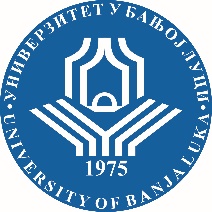 УНИВЕРЗИТЕТ У БАЊОЈ ЛУЦИМЕДИЦИНСКИ ФАКУЛТЕТУНИВЕРЗИТЕТ У БАЊОЈ ЛУЦИМЕДИЦИНСКИ ФАКУЛТЕТУНИВЕРЗИТЕТ У БАЊОЈ ЛУЦИМЕДИЦИНСКИ ФАКУЛТЕТУНИВЕРЗИТЕТ У БАЊОЈ ЛУЦИМЕДИЦИНСКИ ФАКУЛТЕТУНИВЕРЗИТЕТ У БАЊОЈ ЛУЦИМЕДИЦИНСКИ ФАКУЛТЕТУНИВЕРЗИТЕТ У БАЊОЈ ЛУЦИМЕДИЦИНСКИ ФАКУЛТЕТУНИВЕРЗИТЕТ У БАЊОЈ ЛУЦИМЕДИЦИНСКИ ФАКУЛТЕТУНИВЕРЗИТЕТ У БАЊОЈ ЛУЦИМЕДИЦИНСКИ ФАКУЛТЕТУНИВЕРЗИТЕТ У БАЊОЈ ЛУЦИМЕДИЦИНСКИ ФАКУЛТЕТУНИВЕРЗИТЕТ У БАЊОЈ ЛУЦИМЕДИЦИНСКИ ФАКУЛТЕТУНИВЕРЗИТЕТ У БАЊОЈ ЛУЦИМЕДИЦИНСКИ ФАКУЛТЕТДОДИПЛОМСКИ СТУДИЈДОДИПЛОМСКИ СТУДИЈДОДИПЛОМСКИ СТУДИЈДОДИПЛОМСКИ СТУДИЈДОДИПЛОМСКИ СТУДИЈДОДИПЛОМСКИ СТУДИЈДОДИПЛОМСКИ СТУДИЈДОДИПЛОМСКИ СТУДИЈДОДИПЛОМСКИ СТУДИЈДОДИПЛОМСКИ СТУДИЈДОДИПЛОМСКИ СТУДИЈСтудијски програм:Студијски програм:Студијски програм:МЕДИЦИНАМЕДИЦИНАМЕДИЦИНАМЕДИЦИНАМЕДИЦИНАМЕДИЦИНАМЕДИЦИНАМЕДИЦИНАНазив предметаНазив предметаМикробиологија и имунологијаМикробиологија и имунологијаМикробиологија и имунологијаМикробиологија и имунологијаМикробиологија и имунологијаМикробиологија и имунологијаМикробиологија и имунологијаМикробиологија и имунологијаМикробиологија и имунологијаМикробиологија и имунологијаМикробиологија и имунологијаВрста предметаВрста предметаОпштеобразовниОпштеобразовниОпштеобразовниОпштеобразовниОпштеобразовниОпштеобразовниОпштеобразовниОпштеобразовниОпштеобразовниОпштеобразовниОпштеобразовниШифра предметаШифра предметаСтатус предметаСтатус предметаСтатус предметаСтатус предметаСеместарСеместарФонд часоваФонд часоваФонд часоваБрој ЕCTS бодоваБрој ЕCTS бодоваОБАВЕЗАНОБАВЕЗАНОБАВЕЗАНОБАВЕЗАНIII, IV III, IV III: 3П+3ВIV: 3П+4ВIII: 3П+3ВIV: 3П+4ВIII: 3П+3ВIV: 3П+4В1515Наставници и сараднициНаставници и сарадници- др Мирослав Петковић, редовни професор; др Маја Травар, ванредни професор; др Александра Шмитран; ванредни професор; - др стом. Љиљана Божић, виши асистент; др Јадранка Станисавић Шимић, сарадник; др Вишња Мрђен, сарадник; др Јелена Вукић, сарадник; 
др Сандра Ковачевић, сарадник.- др Мирослав Петковић, редовни професор; др Маја Травар, ванредни професор; др Александра Шмитран; ванредни професор; - др стом. Љиљана Божић, виши асистент; др Јадранка Станисавић Шимић, сарадник; др Вишња Мрђен, сарадник; др Јелена Вукић, сарадник; 
др Сандра Ковачевић, сарадник.- др Мирослав Петковић, редовни професор; др Маја Травар, ванредни професор; др Александра Шмитран; ванредни професор; - др стом. Љиљана Божић, виши асистент; др Јадранка Станисавић Шимић, сарадник; др Вишња Мрђен, сарадник; др Јелена Вукић, сарадник; 
др Сандра Ковачевић, сарадник.- др Мирослав Петковић, редовни професор; др Маја Травар, ванредни професор; др Александра Шмитран; ванредни професор; - др стом. Љиљана Божић, виши асистент; др Јадранка Станисавић Шимић, сарадник; др Вишња Мрђен, сарадник; др Јелена Вукић, сарадник; 
др Сандра Ковачевић, сарадник.- др Мирослав Петковић, редовни професор; др Маја Травар, ванредни професор; др Александра Шмитран; ванредни професор; - др стом. Љиљана Божић, виши асистент; др Јадранка Станисавић Шимић, сарадник; др Вишња Мрђен, сарадник; др Јелена Вукић, сарадник; 
др Сандра Ковачевић, сарадник.- др Мирослав Петковић, редовни професор; др Маја Травар, ванредни професор; др Александра Шмитран; ванредни професор; - др стом. Љиљана Божић, виши асистент; др Јадранка Станисавић Шимић, сарадник; др Вишња Мрђен, сарадник; др Јелена Вукић, сарадник; 
др Сандра Ковачевић, сарадник.- др Мирослав Петковић, редовни професор; др Маја Травар, ванредни професор; др Александра Шмитран; ванредни професор; - др стом. Љиљана Божић, виши асистент; др Јадранка Станисавић Шимић, сарадник; др Вишња Мрђен, сарадник; др Јелена Вукић, сарадник; 
др Сандра Ковачевић, сарадник.- др Мирослав Петковић, редовни професор; др Маја Травар, ванредни професор; др Александра Шмитран; ванредни професор; - др стом. Љиљана Божић, виши асистент; др Јадранка Станисавић Шимић, сарадник; др Вишња Мрђен, сарадник; др Јелена Вукић, сарадник; 
др Сандра Ковачевић, сарадник.- др Мирослав Петковић, редовни професор; др Маја Травар, ванредни професор; др Александра Шмитран; ванредни професор; - др стом. Љиљана Божић, виши асистент; др Јадранка Станисавић Шимић, сарадник; др Вишња Мрђен, сарадник; др Јелена Вукић, сарадник; 
др Сандра Ковачевић, сарадник.- др Мирослав Петковић, редовни професор; др Маја Травар, ванредни професор; др Александра Шмитран; ванредни професор; - др стом. Љиљана Божић, виши асистент; др Јадранка Станисавић Шимић, сарадник; др Вишња Мрђен, сарадник; др Јелена Вукић, сарадник; 
др Сандра Ковачевић, сарадник.- др Мирослав Петковић, редовни професор; др Маја Травар, ванредни професор; др Александра Шмитран; ванредни професор; - др стом. Љиљана Божић, виши асистент; др Јадранка Станисавић Шимић, сарадник; др Вишња Мрђен, сарадник; др Јелена Вукић, сарадник; 
др Сандра Ковачевић, сарадник.Условљеност другим предметимаУсловљеност другим предметимаУсловљеност другим предметимаУсловљеност другим предметимаУсловљеност другим предметимаУсловљеност другим предметимаУсловљеност другим предметимаОблик условљеностиОблик условљеностиОблик условљеностиОблик условљеностиОблик условљеностиОблик условљеностиОблик условљеностиПоложени испити из претходне године студија.Положени испити из претходне године студија.Положени испити из претходне године студија.Положени испити из претходне године студија.Положени испити из претходне године студија.Положени испити из претходне године студија.Положени испити из претходне године студија.Према правилима студирања интегралног студија. Према правилима студирања интегралног студија. Према правилима студирања интегралног студија. Према правилима студирања интегралног студија. Према правилима студирања интегралног студија. Према правилима студирања интегралног студија. Према правилима студирања интегралног студија. Циљеви изучавања предмета: Циљеви изучавања предмета: Циљеви изучавања предмета: Циљеви изучавања предмета: Циљеви изучавања предмета: Циљеви изучавања предмета: Циљеви изучавања предмета: Циљеви изучавања предмета: Циљеви изучавања предмета: Циљеви изучавања предмета: Циљеви изучавања предмета: Циљеви изучавања предмета: Циљеви изучавања предмета: Циљеви изучавања предмета: Циљеви предмета да студент научи:- основне морфолошке и физиолошке особине микроорганизама узрочника заразних болести човека;- особине и састав хуманог микробиома;- патогене особине и чиниоце вируленције појединих микроорганизама;- основе имунског одговора на микроорганизме;- раширеност и начине преношења појединих патогена;- основне микробиолошке процедуре у дијагностици појединих патогена;- основне групе антимикробних лекова, њихов механизам и спектар деловања, као и механизме отпорности микроорганизама на антимикробна средства;- основе активне и пасивне имунизације за поједине патогене.Циљеви предмета да студент научи:- основне морфолошке и физиолошке особине микроорганизама узрочника заразних болести човека;- особине и састав хуманог микробиома;- патогене особине и чиниоце вируленције појединих микроорганизама;- основе имунског одговора на микроорганизме;- раширеност и начине преношења појединих патогена;- основне микробиолошке процедуре у дијагностици појединих патогена;- основне групе антимикробних лекова, њихов механизам и спектар деловања, као и механизме отпорности микроорганизама на антимикробна средства;- основе активне и пасивне имунизације за поједине патогене.Циљеви предмета да студент научи:- основне морфолошке и физиолошке особине микроорганизама узрочника заразних болести човека;- особине и састав хуманог микробиома;- патогене особине и чиниоце вируленције појединих микроорганизама;- основе имунског одговора на микроорганизме;- раширеност и начине преношења појединих патогена;- основне микробиолошке процедуре у дијагностици појединих патогена;- основне групе антимикробних лекова, њихов механизам и спектар деловања, као и механизме отпорности микроорганизама на антимикробна средства;- основе активне и пасивне имунизације за поједине патогене.Циљеви предмета да студент научи:- основне морфолошке и физиолошке особине микроорганизама узрочника заразних болести човека;- особине и састав хуманог микробиома;- патогене особине и чиниоце вируленције појединих микроорганизама;- основе имунског одговора на микроорганизме;- раширеност и начине преношења појединих патогена;- основне микробиолошке процедуре у дијагностици појединих патогена;- основне групе антимикробних лекова, њихов механизам и спектар деловања, као и механизме отпорности микроорганизама на антимикробна средства;- основе активне и пасивне имунизације за поједине патогене.Циљеви предмета да студент научи:- основне морфолошке и физиолошке особине микроорганизама узрочника заразних болести човека;- особине и састав хуманог микробиома;- патогене особине и чиниоце вируленције појединих микроорганизама;- основе имунског одговора на микроорганизме;- раширеност и начине преношења појединих патогена;- основне микробиолошке процедуре у дијагностици појединих патогена;- основне групе антимикробних лекова, њихов механизам и спектар деловања, као и механизме отпорности микроорганизама на антимикробна средства;- основе активне и пасивне имунизације за поједине патогене.Циљеви предмета да студент научи:- основне морфолошке и физиолошке особине микроорганизама узрочника заразних болести човека;- особине и састав хуманог микробиома;- патогене особине и чиниоце вируленције појединих микроорганизама;- основе имунског одговора на микроорганизме;- раширеност и начине преношења појединих патогена;- основне микробиолошке процедуре у дијагностици појединих патогена;- основне групе антимикробних лекова, њихов механизам и спектар деловања, као и механизме отпорности микроорганизама на антимикробна средства;- основе активне и пасивне имунизације за поједине патогене.Циљеви предмета да студент научи:- основне морфолошке и физиолошке особине микроорганизама узрочника заразних болести човека;- особине и састав хуманог микробиома;- патогене особине и чиниоце вируленције појединих микроорганизама;- основе имунског одговора на микроорганизме;- раширеност и начине преношења појединих патогена;- основне микробиолошке процедуре у дијагностици појединих патогена;- основне групе антимикробних лекова, њихов механизам и спектар деловања, као и механизме отпорности микроорганизама на антимикробна средства;- основе активне и пасивне имунизације за поједине патогене.Циљеви предмета да студент научи:- основне морфолошке и физиолошке особине микроорганизама узрочника заразних болести човека;- особине и састав хуманог микробиома;- патогене особине и чиниоце вируленције појединих микроорганизама;- основе имунског одговора на микроорганизме;- раширеност и начине преношења појединих патогена;- основне микробиолошке процедуре у дијагностици појединих патогена;- основне групе антимикробних лекова, њихов механизам и спектар деловања, као и механизме отпорности микроорганизама на антимикробна средства;- основе активне и пасивне имунизације за поједине патогене.Циљеви предмета да студент научи:- основне морфолошке и физиолошке особине микроорганизама узрочника заразних болести човека;- особине и састав хуманог микробиома;- патогене особине и чиниоце вируленције појединих микроорганизама;- основе имунског одговора на микроорганизме;- раширеност и начине преношења појединих патогена;- основне микробиолошке процедуре у дијагностици појединих патогена;- основне групе антимикробних лекова, њихов механизам и спектар деловања, као и механизме отпорности микроорганизама на антимикробна средства;- основе активне и пасивне имунизације за поједине патогене.Циљеви предмета да студент научи:- основне морфолошке и физиолошке особине микроорганизама узрочника заразних болести човека;- особине и састав хуманог микробиома;- патогене особине и чиниоце вируленције појединих микроорганизама;- основе имунског одговора на микроорганизме;- раширеност и начине преношења појединих патогена;- основне микробиолошке процедуре у дијагностици појединих патогена;- основне групе антимикробних лекова, њихов механизам и спектар деловања, као и механизме отпорности микроорганизама на антимикробна средства;- основе активне и пасивне имунизације за поједине патогене.Циљеви предмета да студент научи:- основне морфолошке и физиолошке особине микроорганизама узрочника заразних болести човека;- особине и састав хуманог микробиома;- патогене особине и чиниоце вируленције појединих микроорганизама;- основе имунског одговора на микроорганизме;- раширеност и начине преношења појединих патогена;- основне микробиолошке процедуре у дијагностици појединих патогена;- основне групе антимикробних лекова, њихов механизам и спектар деловања, као и механизме отпорности микроорганизама на антимикробна средства;- основе активне и пасивне имунизације за поједине патогене.Циљеви предмета да студент научи:- основне морфолошке и физиолошке особине микроорганизама узрочника заразних болести човека;- особине и састав хуманог микробиома;- патогене особине и чиниоце вируленције појединих микроорганизама;- основе имунског одговора на микроорганизме;- раширеност и начине преношења појединих патогена;- основне микробиолошке процедуре у дијагностици појединих патогена;- основне групе антимикробних лекова, њихов механизам и спектар деловања, као и механизме отпорности микроорганизама на антимикробна средства;- основе активне и пасивне имунизације за поједине патогене.Циљеви предмета да студент научи:- основне морфолошке и физиолошке особине микроорганизама узрочника заразних болести човека;- особине и састав хуманог микробиома;- патогене особине и чиниоце вируленције појединих микроорганизама;- основе имунског одговора на микроорганизме;- раширеност и начине преношења појединих патогена;- основне микробиолошке процедуре у дијагностици појединих патогена;- основне групе антимикробних лекова, њихов механизам и спектар деловања, као и механизме отпорности микроорганизама на антимикробна средства;- основе активне и пасивне имунизације за поједине патогене.Циљеви предмета да студент научи:- основне морфолошке и физиолошке особине микроорганизама узрочника заразних болести човека;- особине и састав хуманог микробиома;- патогене особине и чиниоце вируленције појединих микроорганизама;- основе имунског одговора на микроорганизме;- раширеност и начине преношења појединих патогена;- основне микробиолошке процедуре у дијагностици појединих патогена;- основне групе антимикробних лекова, њихов механизам и спектар деловања, као и механизме отпорности микроорганизама на антимикробна средства;- основе активне и пасивне имунизације за поједине патогене.Исходи учења (стечена знања): Исходи учења (стечена знања): Исходи учења (стечена знања): Исходи учења (стечена знања): Исходи учења (стечена знања): Исходи учења (стечена знања): Исходи учења (стечена знања): Исходи учења (стечена знања): Исходи учења (стечена знања): Исходи учења (стечена знања): Исходи учења (стечена знања): Исходи учења (стечена знања): Исходи учења (стечена знања): Исходи учења (стечена знања): Знање стечено у току наставе микробиологије и имунологије омогућава доктору медицине да:- препозна могуће узрочнике заразних болести у склопу клиничке слике;- одреди врсту болесничког материјала потребног за микробиолошку дијагностику  болести;- исправно тумачи микробиолошки налаз;- примени мере надзора и спречавања заразних болести.Знање стечено у току наставе микробиологије и имунологије омогућава доктору медицине да:- препозна могуће узрочнике заразних болести у склопу клиничке слике;- одреди врсту болесничког материјала потребног за микробиолошку дијагностику  болести;- исправно тумачи микробиолошки налаз;- примени мере надзора и спречавања заразних болести.Знање стечено у току наставе микробиологије и имунологије омогућава доктору медицине да:- препозна могуће узрочнике заразних болести у склопу клиничке слике;- одреди врсту болесничког материјала потребног за микробиолошку дијагностику  болести;- исправно тумачи микробиолошки налаз;- примени мере надзора и спречавања заразних болести.Знање стечено у току наставе микробиологије и имунологије омогућава доктору медицине да:- препозна могуће узрочнике заразних болести у склопу клиничке слике;- одреди врсту болесничког материјала потребног за микробиолошку дијагностику  болести;- исправно тумачи микробиолошки налаз;- примени мере надзора и спречавања заразних болести.Знање стечено у току наставе микробиологије и имунологије омогућава доктору медицине да:- препозна могуће узрочнике заразних болести у склопу клиничке слике;- одреди врсту болесничког материјала потребног за микробиолошку дијагностику  болести;- исправно тумачи микробиолошки налаз;- примени мере надзора и спречавања заразних болести.Знање стечено у току наставе микробиологије и имунологије омогућава доктору медицине да:- препозна могуће узрочнике заразних болести у склопу клиничке слике;- одреди врсту болесничког материјала потребног за микробиолошку дијагностику  болести;- исправно тумачи микробиолошки налаз;- примени мере надзора и спречавања заразних болести.Знање стечено у току наставе микробиологије и имунологије омогућава доктору медицине да:- препозна могуће узрочнике заразних болести у склопу клиничке слике;- одреди врсту болесничког материјала потребног за микробиолошку дијагностику  болести;- исправно тумачи микробиолошки налаз;- примени мере надзора и спречавања заразних болести.Знање стечено у току наставе микробиологије и имунологије омогућава доктору медицине да:- препозна могуће узрочнике заразних болести у склопу клиничке слике;- одреди врсту болесничког материјала потребног за микробиолошку дијагностику  болести;- исправно тумачи микробиолошки налаз;- примени мере надзора и спречавања заразних болести.Знање стечено у току наставе микробиологије и имунологије омогућава доктору медицине да:- препозна могуће узрочнике заразних болести у склопу клиничке слике;- одреди врсту болесничког материјала потребног за микробиолошку дијагностику  болести;- исправно тумачи микробиолошки налаз;- примени мере надзора и спречавања заразних болести.Знање стечено у току наставе микробиологије и имунологије омогућава доктору медицине да:- препозна могуће узрочнике заразних болести у склопу клиничке слике;- одреди врсту болесничког материјала потребног за микробиолошку дијагностику  болести;- исправно тумачи микробиолошки налаз;- примени мере надзора и спречавања заразних болести.Знање стечено у току наставе микробиологије и имунологије омогућава доктору медицине да:- препозна могуће узрочнике заразних болести у склопу клиничке слике;- одреди врсту болесничког материјала потребног за микробиолошку дијагностику  болести;- исправно тумачи микробиолошки налаз;- примени мере надзора и спречавања заразних болести.Знање стечено у току наставе микробиологије и имунологије омогућава доктору медицине да:- препозна могуће узрочнике заразних болести у склопу клиничке слике;- одреди врсту болесничког материјала потребног за микробиолошку дијагностику  болести;- исправно тумачи микробиолошки налаз;- примени мере надзора и спречавања заразних болести.Знање стечено у току наставе микробиологије и имунологије омогућава доктору медицине да:- препозна могуће узрочнике заразних болести у склопу клиничке слике;- одреди врсту болесничког материјала потребног за микробиолошку дијагностику  болести;- исправно тумачи микробиолошки налаз;- примени мере надзора и спречавања заразних болести.Знање стечено у току наставе микробиологије и имунологије омогућава доктору медицине да:- препозна могуће узрочнике заразних болести у склопу клиничке слике;- одреди врсту болесничког материјала потребног за микробиолошку дијагностику  болести;- исправно тумачи микробиолошки налаз;- примени мере надзора и спречавања заразних болести.Садржај предмета:Садржај предмета:Садржај предмета:Садржај предмета:Садржај предмета:Садржај предмета:Садржај предмета:Садржај предмета:Садржај предмета:Садржај предмета:Садржај предмета:Садржај предмета:Садржај предмета:Садржај предмета:Настава предмета Микробиологија састоји се од 30 тематских предавања и 30 тематских вежби и семинара, уз сталну проверу током провођења свих облика наставе. Теоријска настава обухвата: - општу и специјалну бактериологију (биолошке особине бактеријске ћелије;- општу и специјалну вирусологију; - протозоологију и паразитологију;- микологију и- ентомологију.Практична настава (вежбе и семинари) обухватају исте области као и теоријска.Настава предмета Микробиологија састоји се од 30 тематских предавања и 30 тематских вежби и семинара, уз сталну проверу током провођења свих облика наставе. Теоријска настава обухвата: - општу и специјалну бактериологију (биолошке особине бактеријске ћелије;- општу и специјалну вирусологију; - протозоологију и паразитологију;- микологију и- ентомологију.Практична настава (вежбе и семинари) обухватају исте области као и теоријска.Настава предмета Микробиологија састоји се од 30 тематских предавања и 30 тематских вежби и семинара, уз сталну проверу током провођења свих облика наставе. Теоријска настава обухвата: - општу и специјалну бактериологију (биолошке особине бактеријске ћелије;- општу и специјалну вирусологију; - протозоологију и паразитологију;- микологију и- ентомологију.Практична настава (вежбе и семинари) обухватају исте области као и теоријска.Настава предмета Микробиологија састоји се од 30 тематских предавања и 30 тематских вежби и семинара, уз сталну проверу током провођења свих облика наставе. Теоријска настава обухвата: - општу и специјалну бактериологију (биолошке особине бактеријске ћелије;- општу и специјалну вирусологију; - протозоологију и паразитологију;- микологију и- ентомологију.Практична настава (вежбе и семинари) обухватају исте области као и теоријска.Настава предмета Микробиологија састоји се од 30 тематских предавања и 30 тематских вежби и семинара, уз сталну проверу током провођења свих облика наставе. Теоријска настава обухвата: - општу и специјалну бактериологију (биолошке особине бактеријске ћелије;- општу и специјалну вирусологију; - протозоологију и паразитологију;- микологију и- ентомологију.Практична настава (вежбе и семинари) обухватају исте области као и теоријска.Настава предмета Микробиологија састоји се од 30 тематских предавања и 30 тематских вежби и семинара, уз сталну проверу током провођења свих облика наставе. Теоријска настава обухвата: - општу и специјалну бактериологију (биолошке особине бактеријске ћелије;- општу и специјалну вирусологију; - протозоологију и паразитологију;- микологију и- ентомологију.Практична настава (вежбе и семинари) обухватају исте области као и теоријска.Настава предмета Микробиологија састоји се од 30 тематских предавања и 30 тематских вежби и семинара, уз сталну проверу током провођења свих облика наставе. Теоријска настава обухвата: - општу и специјалну бактериологију (биолошке особине бактеријске ћелије;- општу и специјалну вирусологију; - протозоологију и паразитологију;- микологију и- ентомологију.Практична настава (вежбе и семинари) обухватају исте области као и теоријска.Настава предмета Микробиологија састоји се од 30 тематских предавања и 30 тематских вежби и семинара, уз сталну проверу током провођења свих облика наставе. Теоријска настава обухвата: - општу и специјалну бактериологију (биолошке особине бактеријске ћелије;- општу и специјалну вирусологију; - протозоологију и паразитологију;- микологију и- ентомологију.Практична настава (вежбе и семинари) обухватају исте области као и теоријска.Настава предмета Микробиологија састоји се од 30 тематских предавања и 30 тематских вежби и семинара, уз сталну проверу током провођења свих облика наставе. Теоријска настава обухвата: - општу и специјалну бактериологију (биолошке особине бактеријске ћелије;- општу и специјалну вирусологију; - протозоологију и паразитологију;- микологију и- ентомологију.Практична настава (вежбе и семинари) обухватају исте области као и теоријска.Настава предмета Микробиологија састоји се од 30 тематских предавања и 30 тематских вежби и семинара, уз сталну проверу током провођења свих облика наставе. Теоријска настава обухвата: - општу и специјалну бактериологију (биолошке особине бактеријске ћелије;- општу и специјалну вирусологију; - протозоологију и паразитологију;- микологију и- ентомологију.Практична настава (вежбе и семинари) обухватају исте области као и теоријска.Настава предмета Микробиологија састоји се од 30 тематских предавања и 30 тематских вежби и семинара, уз сталну проверу током провођења свих облика наставе. Теоријска настава обухвата: - општу и специјалну бактериологију (биолошке особине бактеријске ћелије;- општу и специјалну вирусологију; - протозоологију и паразитологију;- микологију и- ентомологију.Практична настава (вежбе и семинари) обухватају исте области као и теоријска.Настава предмета Микробиологија састоји се од 30 тематских предавања и 30 тематских вежби и семинара, уз сталну проверу током провођења свих облика наставе. Теоријска настава обухвата: - општу и специјалну бактериологију (биолошке особине бактеријске ћелије;- општу и специјалну вирусологију; - протозоологију и паразитологију;- микологију и- ентомологију.Практична настава (вежбе и семинари) обухватају исте области као и теоријска.Настава предмета Микробиологија састоји се од 30 тематских предавања и 30 тематских вежби и семинара, уз сталну проверу током провођења свих облика наставе. Теоријска настава обухвата: - општу и специјалну бактериологију (биолошке особине бактеријске ћелије;- општу и специјалну вирусологију; - протозоологију и паразитологију;- микологију и- ентомологију.Практична настава (вежбе и семинари) обухватају исте области као и теоријска.Настава предмета Микробиологија састоји се од 30 тематских предавања и 30 тематских вежби и семинара, уз сталну проверу током провођења свих облика наставе. Теоријска настава обухвата: - општу и специјалну бактериологију (биолошке особине бактеријске ћелије;- општу и специјалну вирусологију; - протозоологију и паразитологију;- микологију и- ентомологију.Практична настава (вежбе и семинари) обухватају исте области као и теоријска.Методе наставе и савладавање градива:Методе наставе и савладавање градива:Методе наставе и савладавање градива:Методе наставе и савладавање градива:Методе наставе и савладавање градива:Методе наставе и савладавање градива:Методе наставе и савладавање градива:Методе наставе и савладавање градива:Методе наставе и савладавање градива:Методе наставе и савладавање градива:Методе наставе и савладавање градива:Методе наставе и савладавање градива:Методе наставе и савладавање градива:Методе наставе и савладавање градива:Предавања, практичне вежбе, семинари, колоквији, саветовања и самостални рад студента.Предавања, практичне вежбе, семинари, колоквији, саветовања и самостални рад студента.Предавања, практичне вежбе, семинари, колоквији, саветовања и самостални рад студента.Предавања, практичне вежбе, семинари, колоквији, саветовања и самостални рад студента.Предавања, практичне вежбе, семинари, колоквији, саветовања и самостални рад студента.Предавања, практичне вежбе, семинари, колоквији, саветовања и самостални рад студента.Предавања, практичне вежбе, семинари, колоквији, саветовања и самостални рад студента.Предавања, практичне вежбе, семинари, колоквији, саветовања и самостални рад студента.Предавања, практичне вежбе, семинари, колоквији, саветовања и самостални рад студента.Предавања, практичне вежбе, семинари, колоквији, саветовања и самостални рад студента.Предавања, практичне вежбе, семинари, колоквији, саветовања и самостални рад студента.Предавања, практичне вежбе, семинари, колоквији, саветовања и самостални рад студента.Предавања, практичне вежбе, семинари, колоквији, саветовања и самостални рад студента.Предавања, практичне вежбе, семинари, колоквији, саветовања и самостални рад студента.Литература:Литература:Литература:Литература:Литература:Литература:Литература:Литература:Литература:Литература:Литература:Литература:Литература:Литература:Група аутора. Медицинска микробиологија. Уредници Бранислава Савић, Сања Митровић и Тања Јовановић. Libri medicorum, Медицински факултет у Београду, Београд, 2019.Група аутора. Медицинска микробиологија. Уредници Бранислава Савић, Сања Митровић и Тања Јовановић. Libri medicorum, Медицински факултет у Београду, Београд, 2019.Група аутора. Медицинска микробиологија. Уредници Бранислава Савић, Сања Митровић и Тања Јовановић. Libri medicorum, Медицински факултет у Београду, Београд, 2019.Група аутора. Медицинска микробиологија. Уредници Бранислава Савић, Сања Митровић и Тања Јовановић. Libri medicorum, Медицински факултет у Београду, Београд, 2019.Група аутора. Медицинска микробиологија. Уредници Бранислава Савић, Сања Митровић и Тања Јовановић. Libri medicorum, Медицински факултет у Београду, Београд, 2019.Група аутора. Медицинска микробиологија. Уредници Бранислава Савић, Сања Митровић и Тања Јовановић. Libri medicorum, Медицински факултет у Београду, Београд, 2019.Група аутора. Медицинска микробиологија. Уредници Бранислава Савић, Сања Митровић и Тања Јовановић. Libri medicorum, Медицински факултет у Београду, Београд, 2019.Група аутора. Медицинска микробиологија. Уредници Бранислава Савић, Сања Митровић и Тања Јовановић. Libri medicorum, Медицински факултет у Београду, Београд, 2019.Група аутора. Медицинска микробиологија. Уредници Бранислава Савић, Сања Митровић и Тања Јовановић. Libri medicorum, Медицински факултет у Београду, Београд, 2019.Група аутора. Медицинска микробиологија. Уредници Бранислава Савић, Сања Митровић и Тања Јовановић. Libri medicorum, Медицински факултет у Београду, Београд, 2019.Група аутора. Медицинска микробиологија. Уредници Бранислава Савић, Сања Митровић и Тања Јовановић. Libri medicorum, Медицински факултет у Београду, Београд, 2019.Група аутора. Медицинска микробиологија. Уредници Бранислава Савић, Сања Митровић и Тања Јовановић. Libri medicorum, Медицински факултет у Београду, Београд, 2019.Група аутора. Медицинска микробиологија. Уредници Бранислава Савић, Сања Митровић и Тања Јовановић. Libri medicorum, Медицински факултет у Београду, Београд, 2019.Група аутора. Медицинска микробиологија. Уредници Бранислава Савић, Сања Митровић и Тања Јовановић. Libri medicorum, Медицински факултет у Београду, Београд, 2019.Облици провјере знања и оцјењивање:Облици провјере знања и оцјењивање:Облици провјере знања и оцјењивање:Облици провјере знања и оцјењивање:Облици провјере знања и оцјењивање:Облици провјере знања и оцјењивање:Облици провјере знања и оцјењивање:Облици провјере знања и оцјењивање:Облици провјере знања и оцјењивање:Облици провјере знања и оцјењивање:Облици провјере знања и оцјењивање:Облици провјере знања и оцјењивање:Облици провјере знања и оцјењивање:Облици провјере знања и оцјењивање:Предиспитне обавезеПредиспитне обавезеПредиспитне обавезеПредиспитне обавезеПредиспитне обавезеЗавршни испитЗавршни испитЗавршни испитЗавршни испитЗавршни испитУкупно бодоваУкупно бодоваУкупно бодоваУкупно бодоваПрисуство наставиПрисуство наставиПрисуство настави55Усмени / ПисмениУсмени / ПисмениУсмени / ПисмениУсмени / Писмени50100100100100Колоквиј (и)Колоквиј (и)Колоквиј (и)4545100100100100Семинарски радСеминарски радСеминарски рад100100100100Посебна назнака за предмет: Посебна назнака за предмет: Посебна назнака за предмет: Посебна назнака за предмет: Посебна назнака за предмет: Посебна назнака за предмет: Посебна назнака за предмет: Посебна назнака за предмет: Посебна назнака за предмет: Посебна назнака за предмет: Посебна назнака за предмет: Посебна назнака за предмет: Посебна назнака за предмет: Посебна назнака за предмет: Име и презиме наставника који је припремио податке: Проф. др Мирослав ПетковићИме и презиме наставника који је припремио податке: Проф. др Мирослав ПетковићИме и презиме наставника који је припремио податке: Проф. др Мирослав ПетковићИме и презиме наставника који је припремио податке: Проф. др Мирослав ПетковићИме и презиме наставника који је припремио податке: Проф. др Мирослав ПетковићИме и презиме наставника који је припремио податке: Проф. др Мирослав ПетковићИме и презиме наставника који је припремио податке: Проф. др Мирослав ПетковићИме и презиме наставника који је припремио податке: Проф. др Мирослав ПетковићИме и презиме наставника који је припремио податке: Проф. др Мирослав ПетковићИме и презиме наставника који је припремио податке: Проф. др Мирослав ПетковићИме и презиме наставника који је припремио податке: Проф. др Мирослав ПетковићИме и презиме наставника који је припремио податке: Проф. др Мирослав ПетковићИме и презиме наставника који је припремио податке: Проф. др Мирослав ПетковићИме и презиме наставника који је припремио податке: Проф. др Мирослав ПетковићУНИВЕРЗИТЕТ У БАЊОЈ ЛУЦИМЕДИЦИНСКИ ФАКУЛТЕТУНИВЕРЗИТЕТ У БАЊОЈ ЛУЦИМЕДИЦИНСКИ ФАКУЛТЕТУНИВЕРЗИТЕТ У БАЊОЈ ЛУЦИМЕДИЦИНСКИ ФАКУЛТЕТУНИВЕРЗИТЕТ У БАЊОЈ ЛУЦИМЕДИЦИНСКИ ФАКУЛТЕТУНИВЕРЗИТЕТ У БАЊОЈ ЛУЦИМЕДИЦИНСКИ ФАКУЛТЕТУНИВЕРЗИТЕТ У БАЊОЈ ЛУЦИМЕДИЦИНСКИ ФАКУЛТЕТУНИВЕРЗИТЕТ У БАЊОЈ ЛУЦИМЕДИЦИНСКИ ФАКУЛТЕТУНИВЕРЗИТЕТ У БАЊОЈ ЛУЦИМЕДИЦИНСКИ ФАКУЛТЕТУНИВЕРЗИТЕТ У БАЊОЈ ЛУЦИМЕДИЦИНСКИ ФАКУЛТЕТУНИВЕРЗИТЕТ У БАЊОЈ ЛУЦИМЕДИЦИНСКИ ФАКУЛТЕТУНИВЕРЗИТЕТ У БАЊОЈ ЛУЦИМЕДИЦИНСКИ ФАКУЛТЕТДОДИПЛОМСКИ СТУДИЈДОДИПЛОМСКИ СТУДИЈДОДИПЛОМСКИ СТУДИЈДОДИПЛОМСКИ СТУДИЈДОДИПЛОМСКИ СТУДИЈДОДИПЛОМСКИ СТУДИЈДОДИПЛОМСКИ СТУДИЈДОДИПЛОМСКИ СТУДИЈДОДИПЛОМСКИ СТУДИЈДОДИПЛОМСКИ СТУДИЈДОДИПЛОМСКИ СТУДИЈСтудијски програм:Студијски програм:Студијски програм:МЕДИЦИНАМЕДИЦИНАМЕДИЦИНАМЕДИЦИНАМЕДИЦИНАМЕДИЦИНАМЕДИЦИНАМЕДИЦИНАНазив предметаНазив предметаКлиничка пракса IКлиничка пракса IКлиничка пракса IКлиничка пракса IКлиничка пракса IКлиничка пракса IКлиничка пракса IКлиничка пракса IКлиничка пракса IКлиничка пракса IКлиничка пракса IВрста предметаВрста предметаСтручно апликативниСтручно апликативниСтручно апликативниСтручно апликативниСтручно апликативниСтручно апликативниСтручно апликативниСтручно апликативниСтручно апликативниСтручно апликативниСтручно апликативниШифра предметаШифра предметаСтатус предметаСтатус предметаСтатус предметаСтатус предметаСеместарФонд часоваФонд часоваФонд часоваФонд часоваБрој ЕCTS бодоваБрој ЕCTS бодоваДОДЈЕЉУЈЕ ФИС НАКНАДНОДОДЈЕЉУЈЕ ФИС НАКНАДНООБАВЕЗНИОБАВЕЗНИОБАВЕЗНИОБАВЕЗНИIII + IVIII: 1П+1ВIV: 1П+1ВIII: 1П+1ВIV: 1П+1ВIII: 1П+1ВIV: 1П+1ВIII: 1П+1ВIV: 1П+1В44Наставници и сараднициНаставници и сарадници1.проф.др Нада Бањац, 2. проф. др Велибор Васовић, 3. мр.сци Рената Хаџић, 4.мр. сци Далибор Михајловић,5. Дарко Обрадовић, спец.ург.мед., 6.Срђан др Вујичић, спец.ург.мед., 7.Сњежана Козомара, спец.ург.мед., 8.Сладојевић Драган, спец.ург.мед.1.проф.др Нада Бањац, 2. проф. др Велибор Васовић, 3. мр.сци Рената Хаџић, 4.мр. сци Далибор Михајловић,5. Дарко Обрадовић, спец.ург.мед., 6.Срђан др Вујичић, спец.ург.мед., 7.Сњежана Козомара, спец.ург.мед., 8.Сладојевић Драган, спец.ург.мед.1.проф.др Нада Бањац, 2. проф. др Велибор Васовић, 3. мр.сци Рената Хаџић, 4.мр. сци Далибор Михајловић,5. Дарко Обрадовић, спец.ург.мед., 6.Срђан др Вујичић, спец.ург.мед., 7.Сњежана Козомара, спец.ург.мед., 8.Сладојевић Драган, спец.ург.мед.1.проф.др Нада Бањац, 2. проф. др Велибор Васовић, 3. мр.сци Рената Хаџић, 4.мр. сци Далибор Михајловић,5. Дарко Обрадовић, спец.ург.мед., 6.Срђан др Вујичић, спец.ург.мед., 7.Сњежана Козомара, спец.ург.мед., 8.Сладојевић Драган, спец.ург.мед.1.проф.др Нада Бањац, 2. проф. др Велибор Васовић, 3. мр.сци Рената Хаџић, 4.мр. сци Далибор Михајловић,5. Дарко Обрадовић, спец.ург.мед., 6.Срђан др Вујичић, спец.ург.мед., 7.Сњежана Козомара, спец.ург.мед., 8.Сладојевић Драган, спец.ург.мед.1.проф.др Нада Бањац, 2. проф. др Велибор Васовић, 3. мр.сци Рената Хаџић, 4.мр. сци Далибор Михајловић,5. Дарко Обрадовић, спец.ург.мед., 6.Срђан др Вујичић, спец.ург.мед., 7.Сњежана Козомара, спец.ург.мед., 8.Сладојевић Драган, спец.ург.мед.1.проф.др Нада Бањац, 2. проф. др Велибор Васовић, 3. мр.сци Рената Хаџић, 4.мр. сци Далибор Михајловић,5. Дарко Обрадовић, спец.ург.мед., 6.Срђан др Вујичић, спец.ург.мед., 7.Сњежана Козомара, спец.ург.мед., 8.Сладојевић Драган, спец.ург.мед.1.проф.др Нада Бањац, 2. проф. др Велибор Васовић, 3. мр.сци Рената Хаџић, 4.мр. сци Далибор Михајловић,5. Дарко Обрадовић, спец.ург.мед., 6.Срђан др Вујичић, спец.ург.мед., 7.Сњежана Козомара, спец.ург.мед., 8.Сладојевић Драган, спец.ург.мед.1.проф.др Нада Бањац, 2. проф. др Велибор Васовић, 3. мр.сци Рената Хаџић, 4.мр. сци Далибор Михајловић,5. Дарко Обрадовић, спец.ург.мед., 6.Срђан др Вујичић, спец.ург.мед., 7.Сњежана Козомара, спец.ург.мед., 8.Сладојевић Драган, спец.ург.мед.1.проф.др Нада Бањац, 2. проф. др Велибор Васовић, 3. мр.сци Рената Хаџић, 4.мр. сци Далибор Михајловић,5. Дарко Обрадовић, спец.ург.мед., 6.Срђан др Вујичић, спец.ург.мед., 7.Сњежана Козомара, спец.ург.мед., 8.Сладојевић Драган, спец.ург.мед.1.проф.др Нада Бањац, 2. проф. др Велибор Васовић, 3. мр.сци Рената Хаџић, 4.мр. сци Далибор Михајловић,5. Дарко Обрадовић, спец.ург.мед., 6.Срђан др Вујичић, спец.ург.мед., 7.Сњежана Козомара, спец.ург.мед., 8.Сладојевић Драган, спец.ург.мед.Условљеност другим предметимаУсловљеност другим предметимаУсловљеност другим предметимаУсловљеност другим предметимаУсловљеност другим предметимаУсловљеност другим предметимаУсловљеност другим предметимаУсловљеност другим предметимаУсловљеност другим предметимаУсловљеност другим предметимаОблик условљеностиОблик условљеностиОблик условљеностиНема услова.Нема услова.Нема услова.Нема услова.Нема услова.Нема услова.Нема услова.Нема услова.Нема услова.Нема услова./ / / Циљеви изучавања предмета: Циљеви изучавања предмета: Циљеви изучавања предмета: Циљеви изучавања предмета: Циљеви изучавања предмета: Циљеви изучавања предмета: Циљеви изучавања предмета: Циљеви изучавања предмета: Циљеви изучавања предмета: Циљеви изучавања предмета: Циљеви изучавања предмета: Циљеви изучавања предмета: Циљеви изучавања предмета: Студент треба да се упозна и усвоји знања о нивоима здравствене заштите, објективном процјеном општег стања болесника по системима и узимања анамнезе, да препозна нивое свијести и одреди виталне параметре дисања, пулса, крвног притиска, температуре. Треба да усвоји знања о специфичностима излучевина, начинима примјене лијекова, принципима антисепсе и асепсе, значају скале бола, протоколу психофизичке припреме за извођење дијагностичких и терапијских и преоперативних припрема, са поступцима примјене и постављања назогастричне сонде, уринарног катетера, ректалне клизме; правилним положајима у одређеним стањима болесника и транспортним положајима. Студент треба да се упозна и усвоји знања о нивоима здравствене заштите, објективном процјеном општег стања болесника по системима и узимања анамнезе, да препозна нивое свијести и одреди виталне параметре дисања, пулса, крвног притиска, температуре. Треба да усвоји знања о специфичностима излучевина, начинима примјене лијекова, принципима антисепсе и асепсе, значају скале бола, протоколу психофизичке припреме за извођење дијагностичких и терапијских и преоперативних припрема, са поступцима примјене и постављања назогастричне сонде, уринарног катетера, ректалне клизме; правилним положајима у одређеним стањима болесника и транспортним положајима. Студент треба да се упозна и усвоји знања о нивоима здравствене заштите, објективном процјеном општег стања болесника по системима и узимања анамнезе, да препозна нивое свијести и одреди виталне параметре дисања, пулса, крвног притиска, температуре. Треба да усвоји знања о специфичностима излучевина, начинима примјене лијекова, принципима антисепсе и асепсе, значају скале бола, протоколу психофизичке припреме за извођење дијагностичких и терапијских и преоперативних припрема, са поступцима примјене и постављања назогастричне сонде, уринарног катетера, ректалне клизме; правилним положајима у одређеним стањима болесника и транспортним положајима. Студент треба да се упозна и усвоји знања о нивоима здравствене заштите, објективном процјеном општег стања болесника по системима и узимања анамнезе, да препозна нивое свијести и одреди виталне параметре дисања, пулса, крвног притиска, температуре. Треба да усвоји знања о специфичностима излучевина, начинима примјене лијекова, принципима антисепсе и асепсе, значају скале бола, протоколу психофизичке припреме за извођење дијагностичких и терапијских и преоперативних припрема, са поступцима примјене и постављања назогастричне сонде, уринарног катетера, ректалне клизме; правилним положајима у одређеним стањима болесника и транспортним положајима. Студент треба да се упозна и усвоји знања о нивоима здравствене заштите, објективном процјеном општег стања болесника по системима и узимања анамнезе, да препозна нивое свијести и одреди виталне параметре дисања, пулса, крвног притиска, температуре. Треба да усвоји знања о специфичностима излучевина, начинима примјене лијекова, принципима антисепсе и асепсе, значају скале бола, протоколу психофизичке припреме за извођење дијагностичких и терапијских и преоперативних припрема, са поступцима примјене и постављања назогастричне сонде, уринарног катетера, ректалне клизме; правилним положајима у одређеним стањима болесника и транспортним положајима. Студент треба да се упозна и усвоји знања о нивоима здравствене заштите, објективном процјеном општег стања болесника по системима и узимања анамнезе, да препозна нивое свијести и одреди виталне параметре дисања, пулса, крвног притиска, температуре. Треба да усвоји знања о специфичностима излучевина, начинима примјене лијекова, принципима антисепсе и асепсе, значају скале бола, протоколу психофизичке припреме за извођење дијагностичких и терапијских и преоперативних припрема, са поступцима примјене и постављања назогастричне сонде, уринарног катетера, ректалне клизме; правилним положајима у одређеним стањима болесника и транспортним положајима. Студент треба да се упозна и усвоји знања о нивоима здравствене заштите, објективном процјеном општег стања болесника по системима и узимања анамнезе, да препозна нивое свијести и одреди виталне параметре дисања, пулса, крвног притиска, температуре. Треба да усвоји знања о специфичностима излучевина, начинима примјене лијекова, принципима антисепсе и асепсе, значају скале бола, протоколу психофизичке припреме за извођење дијагностичких и терапијских и преоперативних припрема, са поступцима примјене и постављања назогастричне сонде, уринарног катетера, ректалне клизме; правилним положајима у одређеним стањима болесника и транспортним положајима. Студент треба да се упозна и усвоји знања о нивоима здравствене заштите, објективном процјеном општег стања болесника по системима и узимања анамнезе, да препозна нивое свијести и одреди виталне параметре дисања, пулса, крвног притиска, температуре. Треба да усвоји знања о специфичностима излучевина, начинима примјене лијекова, принципима антисепсе и асепсе, значају скале бола, протоколу психофизичке припреме за извођење дијагностичких и терапијских и преоперативних припрема, са поступцима примјене и постављања назогастричне сонде, уринарног катетера, ректалне клизме; правилним положајима у одређеним стањима болесника и транспортним положајима. Студент треба да се упозна и усвоји знања о нивоима здравствене заштите, објективном процјеном општег стања болесника по системима и узимања анамнезе, да препозна нивое свијести и одреди виталне параметре дисања, пулса, крвног притиска, температуре. Треба да усвоји знања о специфичностима излучевина, начинима примјене лијекова, принципима антисепсе и асепсе, значају скале бола, протоколу психофизичке припреме за извођење дијагностичких и терапијских и преоперативних припрема, са поступцима примјене и постављања назогастричне сонде, уринарног катетера, ректалне клизме; правилним положајима у одређеним стањима болесника и транспортним положајима. Студент треба да се упозна и усвоји знања о нивоима здравствене заштите, објективном процјеном општег стања болесника по системима и узимања анамнезе, да препозна нивое свијести и одреди виталне параметре дисања, пулса, крвног притиска, температуре. Треба да усвоји знања о специфичностима излучевина, начинима примјене лијекова, принципима антисепсе и асепсе, значају скале бола, протоколу психофизичке припреме за извођење дијагностичких и терапијских и преоперативних припрема, са поступцима примјене и постављања назогастричне сонде, уринарног катетера, ректалне клизме; правилним положајима у одређеним стањима болесника и транспортним положајима. Студент треба да се упозна и усвоји знања о нивоима здравствене заштите, објективном процјеном општег стања болесника по системима и узимања анамнезе, да препозна нивое свијести и одреди виталне параметре дисања, пулса, крвног притиска, температуре. Треба да усвоји знања о специфичностима излучевина, начинима примјене лијекова, принципима антисепсе и асепсе, значају скале бола, протоколу психофизичке припреме за извођење дијагностичких и терапијских и преоперативних припрема, са поступцима примјене и постављања назогастричне сонде, уринарног катетера, ректалне клизме; правилним положајима у одређеним стањима болесника и транспортним положајима. Студент треба да се упозна и усвоји знања о нивоима здравствене заштите, објективном процјеном општег стања болесника по системима и узимања анамнезе, да препозна нивое свијести и одреди виталне параметре дисања, пулса, крвног притиска, температуре. Треба да усвоји знања о специфичностима излучевина, начинима примјене лијекова, принципима антисепсе и асепсе, значају скале бола, протоколу психофизичке припреме за извођење дијагностичких и терапијских и преоперативних припрема, са поступцима примјене и постављања назогастричне сонде, уринарног катетера, ректалне клизме; правилним положајима у одређеним стањима болесника и транспортним положајима. Студент треба да се упозна и усвоји знања о нивоима здравствене заштите, објективном процјеном општег стања болесника по системима и узимања анамнезе, да препозна нивое свијести и одреди виталне параметре дисања, пулса, крвног притиска, температуре. Треба да усвоји знања о специфичностима излучевина, начинима примјене лијекова, принципима антисепсе и асепсе, значају скале бола, протоколу психофизичке припреме за извођење дијагностичких и терапијских и преоперативних припрема, са поступцима примјене и постављања назогастричне сонде, уринарног катетера, ректалне клизме; правилним положајима у одређеним стањима болесника и транспортним положајима. Исходи учења (стечена знања): Исходи учења (стечена знања): Исходи учења (стечена знања): Исходи учења (стечена знања): Исходи учења (стечена знања): Исходи учења (стечена знања): Исходи учења (стечена знања): Исходи учења (стечена знања): Исходи учења (стечена знања): Исходи учења (стечена знања): Исходи учења (стечена знања): Исходи учења (стечена знања): Исходи учења (стечена знања): Студент ће након теоријске и практичне наставе, узимањем анамнезе овладати комуникацијом и првилним приступом пацијенту при узимању података и донијети правилну процјену о тежини пацијентовог стања, научити како се врши физикални преглед и објективно посматрање пацијента по системима, научити како обавити инспекцију, палпацију, перкусију и аускултацију, препознати и одредити виталне параметре у нормалним и патолошким стањима, упознати се са основним дијагностичким и терапијским процедурама, овладати принципима и примјени стерилизације, асепсе и антисепсе, познавати принципе правилне исхране и значај парентералног присутпа у исхрани. Стећи  ће знања и научити апликацију лијекова на разне начине, научити примјену постављања сонди и клизми, као и одређивање скале бола и адекватног  положаја пацијента код различитих стања. Од студента се очекује да може самостално обављати наведене вјештине, те да их зна теоретски објаснити и примјенити у складу са индикацијама. Студент ће након теоријске и практичне наставе, узимањем анамнезе овладати комуникацијом и првилним приступом пацијенту при узимању података и донијети правилну процјену о тежини пацијентовог стања, научити како се врши физикални преглед и објективно посматрање пацијента по системима, научити како обавити инспекцију, палпацију, перкусију и аускултацију, препознати и одредити виталне параметре у нормалним и патолошким стањима, упознати се са основним дијагностичким и терапијским процедурама, овладати принципима и примјени стерилизације, асепсе и антисепсе, познавати принципе правилне исхране и значај парентералног присутпа у исхрани. Стећи  ће знања и научити апликацију лијекова на разне начине, научити примјену постављања сонди и клизми, као и одређивање скале бола и адекватног  положаја пацијента код различитих стања. Од студента се очекује да може самостално обављати наведене вјештине, те да их зна теоретски објаснити и примјенити у складу са индикацијама. Студент ће након теоријске и практичне наставе, узимањем анамнезе овладати комуникацијом и првилним приступом пацијенту при узимању података и донијети правилну процјену о тежини пацијентовог стања, научити како се врши физикални преглед и објективно посматрање пацијента по системима, научити како обавити инспекцију, палпацију, перкусију и аускултацију, препознати и одредити виталне параметре у нормалним и патолошким стањима, упознати се са основним дијагностичким и терапијским процедурама, овладати принципима и примјени стерилизације, асепсе и антисепсе, познавати принципе правилне исхране и значај парентералног присутпа у исхрани. Стећи  ће знања и научити апликацију лијекова на разне начине, научити примјену постављања сонди и клизми, као и одређивање скале бола и адекватног  положаја пацијента код различитих стања. Од студента се очекује да може самостално обављати наведене вјештине, те да их зна теоретски објаснити и примјенити у складу са индикацијама. Студент ће након теоријске и практичне наставе, узимањем анамнезе овладати комуникацијом и првилним приступом пацијенту при узимању података и донијети правилну процјену о тежини пацијентовог стања, научити како се врши физикални преглед и објективно посматрање пацијента по системима, научити како обавити инспекцију, палпацију, перкусију и аускултацију, препознати и одредити виталне параметре у нормалним и патолошким стањима, упознати се са основним дијагностичким и терапијским процедурама, овладати принципима и примјени стерилизације, асепсе и антисепсе, познавати принципе правилне исхране и значај парентералног присутпа у исхрани. Стећи  ће знања и научити апликацију лијекова на разне начине, научити примјену постављања сонди и клизми, као и одређивање скале бола и адекватног  положаја пацијента код различитих стања. Од студента се очекује да може самостално обављати наведене вјештине, те да их зна теоретски објаснити и примјенити у складу са индикацијама. Студент ће након теоријске и практичне наставе, узимањем анамнезе овладати комуникацијом и првилним приступом пацијенту при узимању података и донијети правилну процјену о тежини пацијентовог стања, научити како се врши физикални преглед и објективно посматрање пацијента по системима, научити како обавити инспекцију, палпацију, перкусију и аускултацију, препознати и одредити виталне параметре у нормалним и патолошким стањима, упознати се са основним дијагностичким и терапијским процедурама, овладати принципима и примјени стерилизације, асепсе и антисепсе, познавати принципе правилне исхране и значај парентералног присутпа у исхрани. Стећи  ће знања и научити апликацију лијекова на разне начине, научити примјену постављања сонди и клизми, као и одређивање скале бола и адекватног  положаја пацијента код различитих стања. Од студента се очекује да може самостално обављати наведене вјештине, те да их зна теоретски објаснити и примјенити у складу са индикацијама. Студент ће након теоријске и практичне наставе, узимањем анамнезе овладати комуникацијом и првилним приступом пацијенту при узимању података и донијети правилну процјену о тежини пацијентовог стања, научити како се врши физикални преглед и објективно посматрање пацијента по системима, научити како обавити инспекцију, палпацију, перкусију и аускултацију, препознати и одредити виталне параметре у нормалним и патолошким стањима, упознати се са основним дијагностичким и терапијским процедурама, овладати принципима и примјени стерилизације, асепсе и антисепсе, познавати принципе правилне исхране и значај парентералног присутпа у исхрани. Стећи  ће знања и научити апликацију лијекова на разне начине, научити примјену постављања сонди и клизми, као и одређивање скале бола и адекватног  положаја пацијента код различитих стања. Од студента се очекује да може самостално обављати наведене вјештине, те да их зна теоретски објаснити и примјенити у складу са индикацијама. Студент ће након теоријске и практичне наставе, узимањем анамнезе овладати комуникацијом и првилним приступом пацијенту при узимању података и донијети правилну процјену о тежини пацијентовог стања, научити како се врши физикални преглед и објективно посматрање пацијента по системима, научити како обавити инспекцију, палпацију, перкусију и аускултацију, препознати и одредити виталне параметре у нормалним и патолошким стањима, упознати се са основним дијагностичким и терапијским процедурама, овладати принципима и примјени стерилизације, асепсе и антисепсе, познавати принципе правилне исхране и значај парентералног присутпа у исхрани. Стећи  ће знања и научити апликацију лијекова на разне начине, научити примјену постављања сонди и клизми, као и одређивање скале бола и адекватног  положаја пацијента код различитих стања. Од студента се очекује да може самостално обављати наведене вјештине, те да их зна теоретски објаснити и примјенити у складу са индикацијама. Студент ће након теоријске и практичне наставе, узимањем анамнезе овладати комуникацијом и првилним приступом пацијенту при узимању података и донијети правилну процјену о тежини пацијентовог стања, научити како се врши физикални преглед и објективно посматрање пацијента по системима, научити како обавити инспекцију, палпацију, перкусију и аускултацију, препознати и одредити виталне параметре у нормалним и патолошким стањима, упознати се са основним дијагностичким и терапијским процедурама, овладати принципима и примјени стерилизације, асепсе и антисепсе, познавати принципе правилне исхране и значај парентералног присутпа у исхрани. Стећи  ће знања и научити апликацију лијекова на разне начине, научити примјену постављања сонди и клизми, као и одређивање скале бола и адекватног  положаја пацијента код различитих стања. Од студента се очекује да може самостално обављати наведене вјештине, те да их зна теоретски објаснити и примјенити у складу са индикацијама. Студент ће након теоријске и практичне наставе, узимањем анамнезе овладати комуникацијом и првилним приступом пацијенту при узимању података и донијети правилну процјену о тежини пацијентовог стања, научити како се врши физикални преглед и објективно посматрање пацијента по системима, научити како обавити инспекцију, палпацију, перкусију и аускултацију, препознати и одредити виталне параметре у нормалним и патолошким стањима, упознати се са основним дијагностичким и терапијским процедурама, овладати принципима и примјени стерилизације, асепсе и антисепсе, познавати принципе правилне исхране и значај парентералног присутпа у исхрани. Стећи  ће знања и научити апликацију лијекова на разне начине, научити примјену постављања сонди и клизми, као и одређивање скале бола и адекватног  положаја пацијента код различитих стања. Од студента се очекује да може самостално обављати наведене вјештине, те да их зна теоретски објаснити и примјенити у складу са индикацијама. Студент ће након теоријске и практичне наставе, узимањем анамнезе овладати комуникацијом и првилним приступом пацијенту при узимању података и донијети правилну процјену о тежини пацијентовог стања, научити како се врши физикални преглед и објективно посматрање пацијента по системима, научити како обавити инспекцију, палпацију, перкусију и аускултацију, препознати и одредити виталне параметре у нормалним и патолошким стањима, упознати се са основним дијагностичким и терапијским процедурама, овладати принципима и примјени стерилизације, асепсе и антисепсе, познавати принципе правилне исхране и значај парентералног присутпа у исхрани. Стећи  ће знања и научити апликацију лијекова на разне начине, научити примјену постављања сонди и клизми, као и одређивање скале бола и адекватног  положаја пацијента код различитих стања. Од студента се очекује да може самостално обављати наведене вјештине, те да их зна теоретски објаснити и примјенити у складу са индикацијама. Студент ће након теоријске и практичне наставе, узимањем анамнезе овладати комуникацијом и првилним приступом пацијенту при узимању података и донијети правилну процјену о тежини пацијентовог стања, научити како се врши физикални преглед и објективно посматрање пацијента по системима, научити како обавити инспекцију, палпацију, перкусију и аускултацију, препознати и одредити виталне параметре у нормалним и патолошким стањима, упознати се са основним дијагностичким и терапијским процедурама, овладати принципима и примјени стерилизације, асепсе и антисепсе, познавати принципе правилне исхране и значај парентералног присутпа у исхрани. Стећи  ће знања и научити апликацију лијекова на разне начине, научити примјену постављања сонди и клизми, као и одређивање скале бола и адекватног  положаја пацијента код различитих стања. Од студента се очекује да може самостално обављати наведене вјештине, те да их зна теоретски објаснити и примјенити у складу са индикацијама. Студент ће након теоријске и практичне наставе, узимањем анамнезе овладати комуникацијом и првилним приступом пацијенту при узимању података и донијети правилну процјену о тежини пацијентовог стања, научити како се врши физикални преглед и објективно посматрање пацијента по системима, научити како обавити инспекцију, палпацију, перкусију и аускултацију, препознати и одредити виталне параметре у нормалним и патолошким стањима, упознати се са основним дијагностичким и терапијским процедурама, овладати принципима и примјени стерилизације, асепсе и антисепсе, познавати принципе правилне исхране и значај парентералног присутпа у исхрани. Стећи  ће знања и научити апликацију лијекова на разне начине, научити примјену постављања сонди и клизми, као и одређивање скале бола и адекватног  положаја пацијента код различитих стања. Од студента се очекује да може самостално обављати наведене вјештине, те да их зна теоретски објаснити и примјенити у складу са индикацијама. Студент ће након теоријске и практичне наставе, узимањем анамнезе овладати комуникацијом и првилним приступом пацијенту при узимању података и донијети правилну процјену о тежини пацијентовог стања, научити како се врши физикални преглед и објективно посматрање пацијента по системима, научити како обавити инспекцију, палпацију, перкусију и аускултацију, препознати и одредити виталне параметре у нормалним и патолошким стањима, упознати се са основним дијагностичким и терапијским процедурама, овладати принципима и примјени стерилизације, асепсе и антисепсе, познавати принципе правилне исхране и значај парентералног присутпа у исхрани. Стећи  ће знања и научити апликацију лијекова на разне начине, научити примјену постављања сонди и клизми, као и одређивање скале бола и адекватног  положаја пацијента код различитих стања. Од студента се очекује да може самостално обављати наведене вјештине, те да их зна теоретски објаснити и примјенити у складу са индикацијама. Садржај предмета:Садржај предмета:Садржај предмета:Садржај предмета:Садржај предмета:Садржај предмета:Садржај предмета:Садржај предмета:Садржај предмета:Садржај предмета:Садржај предмета:Садржај предмета:Садржај предмета:1. Посматрање и процјена пацијента при пријему 2. Витални знаци и мјерења 3. Особине и патолошке карактеристике излучевина 4. Поремећаји свијести и психичко стање пацијента  5. Преоперативна припрема и дијагностичке методе 6. Шок 7. Исхрана и начини исхране 8. Унос лијекова у организам 9. Хигијена руку, дезинфекција и стерилизација 10. Примјена термичких поступака и значај скале бола 11. Интрадермални тестови 12. Трансфузија крви 13. Клизма, катетеризација и пријена глукометра 14. Положај и транспорт пацијената1. Посматрање и процјена пацијента при пријему 2. Витални знаци и мјерења 3. Особине и патолошке карактеристике излучевина 4. Поремећаји свијести и психичко стање пацијента  5. Преоперативна припрема и дијагностичке методе 6. Шок 7. Исхрана и начини исхране 8. Унос лијекова у организам 9. Хигијена руку, дезинфекција и стерилизација 10. Примјена термичких поступака и значај скале бола 11. Интрадермални тестови 12. Трансфузија крви 13. Клизма, катетеризација и пријена глукометра 14. Положај и транспорт пацијената1. Посматрање и процјена пацијента при пријему 2. Витални знаци и мјерења 3. Особине и патолошке карактеристике излучевина 4. Поремећаји свијести и психичко стање пацијента  5. Преоперативна припрема и дијагностичке методе 6. Шок 7. Исхрана и начини исхране 8. Унос лијекова у организам 9. Хигијена руку, дезинфекција и стерилизација 10. Примјена термичких поступака и значај скале бола 11. Интрадермални тестови 12. Трансфузија крви 13. Клизма, катетеризација и пријена глукометра 14. Положај и транспорт пацијената1. Посматрање и процјена пацијента при пријему 2. Витални знаци и мјерења 3. Особине и патолошке карактеристике излучевина 4. Поремећаји свијести и психичко стање пацијента  5. Преоперативна припрема и дијагностичке методе 6. Шок 7. Исхрана и начини исхране 8. Унос лијекова у организам 9. Хигијена руку, дезинфекција и стерилизација 10. Примјена термичких поступака и значај скале бола 11. Интрадермални тестови 12. Трансфузија крви 13. Клизма, катетеризација и пријена глукометра 14. Положај и транспорт пацијената1. Посматрање и процјена пацијента при пријему 2. Витални знаци и мјерења 3. Особине и патолошке карактеристике излучевина 4. Поремећаји свијести и психичко стање пацијента  5. Преоперативна припрема и дијагностичке методе 6. Шок 7. Исхрана и начини исхране 8. Унос лијекова у организам 9. Хигијена руку, дезинфекција и стерилизација 10. Примјена термичких поступака и значај скале бола 11. Интрадермални тестови 12. Трансфузија крви 13. Клизма, катетеризација и пријена глукометра 14. Положај и транспорт пацијената1. Посматрање и процјена пацијента при пријему 2. Витални знаци и мјерења 3. Особине и патолошке карактеристике излучевина 4. Поремећаји свијести и психичко стање пацијента  5. Преоперативна припрема и дијагностичке методе 6. Шок 7. Исхрана и начини исхране 8. Унос лијекова у организам 9. Хигијена руку, дезинфекција и стерилизација 10. Примјена термичких поступака и значај скале бола 11. Интрадермални тестови 12. Трансфузија крви 13. Клизма, катетеризација и пријена глукометра 14. Положај и транспорт пацијената1. Посматрање и процјена пацијента при пријему 2. Витални знаци и мјерења 3. Особине и патолошке карактеристике излучевина 4. Поремећаји свијести и психичко стање пацијента  5. Преоперативна припрема и дијагностичке методе 6. Шок 7. Исхрана и начини исхране 8. Унос лијекова у организам 9. Хигијена руку, дезинфекција и стерилизација 10. Примјена термичких поступака и значај скале бола 11. Интрадермални тестови 12. Трансфузија крви 13. Клизма, катетеризација и пријена глукометра 14. Положај и транспорт пацијената1. Посматрање и процјена пацијента при пријему 2. Витални знаци и мјерења 3. Особине и патолошке карактеристике излучевина 4. Поремећаји свијести и психичко стање пацијента  5. Преоперативна припрема и дијагностичке методе 6. Шок 7. Исхрана и начини исхране 8. Унос лијекова у организам 9. Хигијена руку, дезинфекција и стерилизација 10. Примјена термичких поступака и значај скале бола 11. Интрадермални тестови 12. Трансфузија крви 13. Клизма, катетеризација и пријена глукометра 14. Положај и транспорт пацијената1. Посматрање и процјена пацијента при пријему 2. Витални знаци и мјерења 3. Особине и патолошке карактеристике излучевина 4. Поремећаји свијести и психичко стање пацијента  5. Преоперативна припрема и дијагностичке методе 6. Шок 7. Исхрана и начини исхране 8. Унос лијекова у организам 9. Хигијена руку, дезинфекција и стерилизација 10. Примјена термичких поступака и значај скале бола 11. Интрадермални тестови 12. Трансфузија крви 13. Клизма, катетеризација и пријена глукометра 14. Положај и транспорт пацијената1. Посматрање и процјена пацијента при пријему 2. Витални знаци и мјерења 3. Особине и патолошке карактеристике излучевина 4. Поремећаји свијести и психичко стање пацијента  5. Преоперативна припрема и дијагностичке методе 6. Шок 7. Исхрана и начини исхране 8. Унос лијекова у организам 9. Хигијена руку, дезинфекција и стерилизација 10. Примјена термичких поступака и значај скале бола 11. Интрадермални тестови 12. Трансфузија крви 13. Клизма, катетеризација и пријена глукометра 14. Положај и транспорт пацијената1. Посматрање и процјена пацијента при пријему 2. Витални знаци и мјерења 3. Особине и патолошке карактеристике излучевина 4. Поремећаји свијести и психичко стање пацијента  5. Преоперативна припрема и дијагностичке методе 6. Шок 7. Исхрана и начини исхране 8. Унос лијекова у организам 9. Хигијена руку, дезинфекција и стерилизација 10. Примјена термичких поступака и значај скале бола 11. Интрадермални тестови 12. Трансфузија крви 13. Клизма, катетеризација и пријена глукометра 14. Положај и транспорт пацијената1. Посматрање и процјена пацијента при пријему 2. Витални знаци и мјерења 3. Особине и патолошке карактеристике излучевина 4. Поремећаји свијести и психичко стање пацијента  5. Преоперативна припрема и дијагностичке методе 6. Шок 7. Исхрана и начини исхране 8. Унос лијекова у организам 9. Хигијена руку, дезинфекција и стерилизација 10. Примјена термичких поступака и значај скале бола 11. Интрадермални тестови 12. Трансфузија крви 13. Клизма, катетеризација и пријена глукометра 14. Положај и транспорт пацијената1. Посматрање и процјена пацијента при пријему 2. Витални знаци и мјерења 3. Особине и патолошке карактеристике излучевина 4. Поремећаји свијести и психичко стање пацијента  5. Преоперативна припрема и дијагностичке методе 6. Шок 7. Исхрана и начини исхране 8. Унос лијекова у организам 9. Хигијена руку, дезинфекција и стерилизација 10. Примјена термичких поступака и значај скале бола 11. Интрадермални тестови 12. Трансфузија крви 13. Клизма, катетеризација и пријена глукометра 14. Положај и транспорт пацијенатаМетоде наставе и савладавање градива:Методе наставе и савладавање градива:Методе наставе и савладавање градива:Методе наставе и савладавање градива:Методе наставе и савладавање градива:Методе наставе и савладавање градива:Методе наставе и савладавање градива:Методе наставе и савладавање градива:Методе наставе и савладавање градива:Методе наставе и савладавање градива:Методе наставе и савладавање градива:Методе наставе и савладавање градива:Методе наставе и савладавање градива:Извођење наставе путем предавања и презентација, као и путем практичних вјежби на моделима лутака које су прилагођене одређеној вјештини коју студент треба да савлада.Извођење наставе путем предавања и презентација, као и путем практичних вјежби на моделима лутака које су прилагођене одређеној вјештини коју студент треба да савлада.Извођење наставе путем предавања и презентација, као и путем практичних вјежби на моделима лутака које су прилагођене одређеној вјештини коју студент треба да савлада.Извођење наставе путем предавања и презентација, као и путем практичних вјежби на моделима лутака које су прилагођене одређеној вјештини коју студент треба да савлада.Извођење наставе путем предавања и презентација, као и путем практичних вјежби на моделима лутака које су прилагођене одређеној вјештини коју студент треба да савлада.Извођење наставе путем предавања и презентација, као и путем практичних вјежби на моделима лутака које су прилагођене одређеној вјештини коју студент треба да савлада.Извођење наставе путем предавања и презентација, као и путем практичних вјежби на моделима лутака које су прилагођене одређеној вјештини коју студент треба да савлада.Извођење наставе путем предавања и презентација, као и путем практичних вјежби на моделима лутака које су прилагођене одређеној вјештини коју студент треба да савлада.Извођење наставе путем предавања и презентација, као и путем практичних вјежби на моделима лутака које су прилагођене одређеној вјештини коју студент треба да савлада.Извођење наставе путем предавања и презентација, као и путем практичних вјежби на моделима лутака које су прилагођене одређеној вјештини коју студент треба да савлада.Извођење наставе путем предавања и презентација, као и путем практичних вјежби на моделима лутака које су прилагођене одређеној вјештини коју студент треба да савлада.Извођење наставе путем предавања и презентација, као и путем практичних вјежби на моделима лутака које су прилагођене одређеној вјештини коју студент треба да савлада.Извођење наставе путем предавања и презентација, као и путем практичних вјежби на моделима лутака које су прилагођене одређеној вјештини коју студент треба да савлада.Литература:Литература:Литература:Литература:Литература:Литература:Литература:Литература:Литература:Литература:Литература:Литература:Литература:Основи клиничке праксе, проф. др Нада Бањац, 2019.Основи клиничке праксе, проф. др Нада Бањац, 2019.Основи клиничке праксе, проф. др Нада Бањац, 2019.Основи клиничке праксе, проф. др Нада Бањац, 2019.Основи клиничке праксе, проф. др Нада Бањац, 2019.Основи клиничке праксе, проф. др Нада Бањац, 2019.Основи клиничке праксе, проф. др Нада Бањац, 2019.Основи клиничке праксе, проф. др Нада Бањац, 2019.Основи клиничке праксе, проф. др Нада Бањац, 2019.Основи клиничке праксе, проф. др Нада Бањац, 2019.Основи клиничке праксе, проф. др Нада Бањац, 2019.Основи клиничке праксе, проф. др Нада Бањац, 2019.Основи клиничке праксе, проф. др Нада Бањац, 2019.Облици провјере знања и оцјењивање: Облици провјере знања и оцјењивање: Облици провјере знања и оцјењивање: Облици провјере знања и оцјењивање: Облици провјере знања и оцјењивање: Облици провјере знања и оцјењивање: Облици провјере знања и оцјењивање: Облици провјере знања и оцјењивање: Облици провјере знања и оцјењивање: Облици провјере знања и оцјењивање: Облици провјере знања и оцјењивање: Облици провјере знања и оцјењивање: Облици провјере знања и оцјењивање: Предиспитне обавезеПредиспитне обавезеПредиспитне обавезеПредиспитне обавезеПредиспитне обавезеЗавршни испитЗавршни испитЗавршни испитЗавршни испитУкупно бодоваУкупно бодоваУкупно бодоваУкупно бодоваПрисуство наставиПрисуство наставиПрисуство настави1010Усмени / ПисмениУсмени / ПисмениУсмени / Писмени50100100100100Колоквиј (и)Колоквиј (и)Колоквиј (и)4040100100100100Семинарски радСеминарски радСеминарски рад100100100100Посебна назнака за предмет: Посебна назнака за предмет: Посебна назнака за предмет: Посебна назнака за предмет: Посебна назнака за предмет: Посебна назнака за предмет: Посебна назнака за предмет: Посебна назнака за предмет: Посебна назнака за предмет: Посебна назнака за предмет: Посебна назнака за предмет: Посебна назнака за предмет: Посебна назнака за предмет: /////////////Име и презиме наставника који је припремио податке: др Нада Бањац, ванр. проф., спец.ург.мед.Име и презиме наставника који је припремио податке: др Нада Бањац, ванр. проф., спец.ург.мед.Име и презиме наставника који је припремио податке: др Нада Бањац, ванр. проф., спец.ург.мед.Име и презиме наставника који је припремио податке: др Нада Бањац, ванр. проф., спец.ург.мед.Име и презиме наставника који је припремио податке: др Нада Бањац, ванр. проф., спец.ург.мед.Име и презиме наставника који је припремио податке: др Нада Бањац, ванр. проф., спец.ург.мед.Име и презиме наставника који је припремио податке: др Нада Бањац, ванр. проф., спец.ург.мед.Име и презиме наставника који је припремио податке: др Нада Бањац, ванр. проф., спец.ург.мед.Име и презиме наставника који је припремио податке: др Нада Бањац, ванр. проф., спец.ург.мед.Име и презиме наставника који је припремио податке: др Нада Бањац, ванр. проф., спец.ург.мед.Име и презиме наставника који је припремио податке: др Нада Бањац, ванр. проф., спец.ург.мед.Име и презиме наставника који је припремио податке: др Нада Бањац, ванр. проф., спец.ург.мед.Име и презиме наставника који је припремио податке: др Нада Бањац, ванр. проф., спец.ург.мед.УНИВЕРЗИТЕТ У БАЊОЈ ЛУЦИМЕДИЦИНСКИ ФАКУЛТЕТУНИВЕРЗИТЕТ У БАЊОЈ ЛУЦИМЕДИЦИНСКИ ФАКУЛТЕТУНИВЕРЗИТЕТ У БАЊОЈ ЛУЦИМЕДИЦИНСКИ ФАКУЛТЕТУНИВЕРЗИТЕТ У БАЊОЈ ЛУЦИМЕДИЦИНСКИ ФАКУЛТЕТУНИВЕРЗИТЕТ У БАЊОЈ ЛУЦИМЕДИЦИНСКИ ФАКУЛТЕТУНИВЕРЗИТЕТ У БАЊОЈ ЛУЦИМЕДИЦИНСКИ ФАКУЛТЕТУНИВЕРЗИТЕТ У БАЊОЈ ЛУЦИМЕДИЦИНСКИ ФАКУЛТЕТУНИВЕРЗИТЕТ У БАЊОЈ ЛУЦИМЕДИЦИНСКИ ФАКУЛТЕТУНИВЕРЗИТЕТ У БАЊОЈ ЛУЦИМЕДИЦИНСКИ ФАКУЛТЕТУНИВЕРЗИТЕТ У БАЊОЈ ЛУЦИМЕДИЦИНСКИ ФАКУЛТЕТУНИВЕРЗИТЕТ У БАЊОЈ ЛУЦИМЕДИЦИНСКИ ФАКУЛТЕТДОДИПЛОМСКИ СТУДИЈДОДИПЛОМСКИ СТУДИЈДОДИПЛОМСКИ СТУДИЈДОДИПЛОМСКИ СТУДИЈДОДИПЛОМСКИ СТУДИЈДОДИПЛОМСКИ СТУДИЈДОДИПЛОМСКИ СТУДИЈДОДИПЛОМСКИ СТУДИЈДОДИПЛОМСКИ СТУДИЈДОДИПЛОМСКИ СТУДИЈДОДИПЛОМСКИ СТУДИЈСтудијски програм:Студијски програм:Студијски програм:МЕДИЦИНАМЕДИЦИНАМЕДИЦИНАМЕДИЦИНАМЕДИЦИНАМЕДИЦИНАМЕДИЦИНАМЕДИЦИНАНазив предметаНазив предметаМедицинска статистикаМедицинска статистикаМедицинска статистикаМедицинска статистикаМедицинска статистикаМедицинска статистикаМедицинска статистикаМедицинска статистикаМедицинска статистикаМедицинска статистикаМедицинска статистикаВрста предметаВрста предметаОпштеобразовни Општеобразовни Општеобразовни Општеобразовни Општеобразовни Општеобразовни Општеобразовни Општеобразовни Општеобразовни Општеобразовни Општеобразовни Шифра предметаШифра предметаСтатус предметаСтатус предметаСтатус предметаСтатус предметаСеместарФонд часоваФонд часоваФонд часоваФонд часоваБрој ЕCTS бодоваБрој ЕCTS бодоваДОДЈЕЉУЈЕ ФИС НАКНАДНОДОДЈЕЉУЈЕ ФИС НАКНАДНООБАВЕЗНИОБАВЕЗНИОБАВЕЗНИОБАВЕЗНИIV2П + 2В 2П + 2В 2П + 2В 2П + 2В 44Наставници и сараднициНаставници и сарадницидр Иван Солдатовић, доцентдр Иван Солдатовић, доцентдр Иван Солдатовић, доцентдр Иван Солдатовић, доцентдр Иван Солдатовић, доцентдр Иван Солдатовић, доцентдр Иван Солдатовић, доцентдр Иван Солдатовић, доцентдр Иван Солдатовић, доцентдр Иван Солдатовић, доцентдр Иван Солдатовић, доцентУсловљеност другим предметимаУсловљеност другим предметимаУсловљеност другим предметимаУсловљеност другим предметимаУсловљеност другим предметимаУсловљеност другим предметимаУсловљеност другим предметимаУсловљеност другим предметимаУсловљеност другим предметимаУсловљеност другим предметимаОблик условљеностиОблик условљеностиОблик условљеностиПрема правилима студирања интегрисаних студија медицине.Према правилима студирања интегрисаних студија медицине.Према правилима студирања интегрисаних студија медицине.Циљеви изучавања предмета: Циљеви изучавања предмета: Циљеви изучавања предмета: Циљеви изучавања предмета: Циљеви изучавања предмета: Циљеви изучавања предмета: Циљеви изучавања предмета: Циљеви изучавања предмета: Циљеви изучавања предмета: Циљеви изучавања предмета: Циљеви изучавања предмета: Циљеви изучавања предмета: Циљеви изучавања предмета: Циљеви изучавања предмета Медицинске статистике су да студент, будући доктор медицине, стекне вештине и знања савремене научне методологије и статистике у циљу разумевања и учествовања у научно-истраживачком процесу, разумевању научне литературе, као и организовању, прикупљању и обради података и презентацији резултата у медицинским истраживањима.  Циљеви изучавања предмета Медицинске статистике су да студент, будући доктор медицине, стекне вештине и знања савремене научне методологије и статистике у циљу разумевања и учествовања у научно-истраживачком процесу, разумевању научне литературе, као и организовању, прикупљању и обради података и презентацији резултата у медицинским истраживањима.  Циљеви изучавања предмета Медицинске статистике су да студент, будући доктор медицине, стекне вештине и знања савремене научне методологије и статистике у циљу разумевања и учествовања у научно-истраживачком процесу, разумевању научне литературе, као и организовању, прикупљању и обради података и презентацији резултата у медицинским истраживањима.  Циљеви изучавања предмета Медицинске статистике су да студент, будући доктор медицине, стекне вештине и знања савремене научне методологије и статистике у циљу разумевања и учествовања у научно-истраживачком процесу, разумевању научне литературе, као и организовању, прикупљању и обради података и презентацији резултата у медицинским истраживањима.  Циљеви изучавања предмета Медицинске статистике су да студент, будући доктор медицине, стекне вештине и знања савремене научне методологије и статистике у циљу разумевања и учествовања у научно-истраживачком процесу, разумевању научне литературе, као и организовању, прикупљању и обради података и презентацији резултата у медицинским истраживањима.  Циљеви изучавања предмета Медицинске статистике су да студент, будући доктор медицине, стекне вештине и знања савремене научне методологије и статистике у циљу разумевања и учествовања у научно-истраживачком процесу, разумевању научне литературе, као и организовању, прикупљању и обради података и презентацији резултата у медицинским истраживањима.  Циљеви изучавања предмета Медицинске статистике су да студент, будући доктор медицине, стекне вештине и знања савремене научне методологије и статистике у циљу разумевања и учествовања у научно-истраживачком процесу, разумевању научне литературе, као и организовању, прикупљању и обради података и презентацији резултата у медицинским истраживањима.  Циљеви изучавања предмета Медицинске статистике су да студент, будући доктор медицине, стекне вештине и знања савремене научне методологије и статистике у циљу разумевања и учествовања у научно-истраживачком процесу, разумевању научне литературе, као и организовању, прикупљању и обради података и презентацији резултата у медицинским истраживањима.  Циљеви изучавања предмета Медицинске статистике су да студент, будући доктор медицине, стекне вештине и знања савремене научне методологије и статистике у циљу разумевања и учествовања у научно-истраживачком процесу, разумевању научне литературе, као и организовању, прикупљању и обради података и презентацији резултата у медицинским истраживањима.  Циљеви изучавања предмета Медицинске статистике су да студент, будући доктор медицине, стекне вештине и знања савремене научне методологије и статистике у циљу разумевања и учествовања у научно-истраживачком процесу, разумевању научне литературе, као и организовању, прикупљању и обради података и презентацији резултата у медицинским истраживањима.  Циљеви изучавања предмета Медицинске статистике су да студент, будући доктор медицине, стекне вештине и знања савремене научне методологије и статистике у циљу разумевања и учествовања у научно-истраживачком процесу, разумевању научне литературе, као и организовању, прикупљању и обради података и презентацији резултата у медицинским истраживањима.  Циљеви изучавања предмета Медицинске статистике су да студент, будући доктор медицине, стекне вештине и знања савремене научне методологије и статистике у циљу разумевања и учествовања у научно-истраживачком процесу, разумевању научне литературе, као и организовању, прикупљању и обради података и презентацији резултата у медицинским истраживањима.  Циљеви изучавања предмета Медицинске статистике су да студент, будући доктор медицине, стекне вештине и знања савремене научне методологије и статистике у циљу разумевања и учествовања у научно-истраживачком процесу, разумевању научне литературе, као и организовању, прикупљању и обради података и презентацији резултата у медицинским истраживањима.  Исходи учења (стечена знања): Исходи учења (стечена знања): Исходи учења (стечена знања): Исходи учења (стечена знања): Исходи учења (стечена знања): Исходи учења (стечена знања): Исходи учења (стечена знања): Исходи учења (стечена знања): Исходи учења (стечена знања): Исходи учења (стечена знања): Исходи учења (стечена знања): Исходи учења (стечена знања): Исходи учења (стечена знања): Након свладавања теоријског и практичног наставног градива медицинске статистике, студент ће овладати вештинама и теоретским знањем планирања студије, прикупљања података, сређивања података, анализе података, приказивања резултата и доношења закључка о неком проблему. Стечена знања ће омогућити студенту да активно учествује у научно-истраживачком раду, креирању протокола студије, дефинисање циљева и хипотеза и писање извештаја, односно публикације према начелима савремене научно-истраживачке праксе. Теоретска и практична знања ће помоћи студенту, будућем доктору медицине да разуме резултате научно-истраживачких публикација и да тиме унапреди своја теоретска и практична знања.Након свладавања теоријског и практичног наставног градива медицинске статистике, студент ће овладати вештинама и теоретским знањем планирања студије, прикупљања података, сређивања података, анализе података, приказивања резултата и доношења закључка о неком проблему. Стечена знања ће омогућити студенту да активно учествује у научно-истраживачком раду, креирању протокола студије, дефинисање циљева и хипотеза и писање извештаја, односно публикације према начелима савремене научно-истраживачке праксе. Теоретска и практична знања ће помоћи студенту, будућем доктору медицине да разуме резултате научно-истраживачких публикација и да тиме унапреди своја теоретска и практична знања.Након свладавања теоријског и практичног наставног градива медицинске статистике, студент ће овладати вештинама и теоретским знањем планирања студије, прикупљања података, сређивања података, анализе података, приказивања резултата и доношења закључка о неком проблему. Стечена знања ће омогућити студенту да активно учествује у научно-истраживачком раду, креирању протокола студије, дефинисање циљева и хипотеза и писање извештаја, односно публикације према начелима савремене научно-истраживачке праксе. Теоретска и практична знања ће помоћи студенту, будућем доктору медицине да разуме резултате научно-истраживачких публикација и да тиме унапреди своја теоретска и практична знања.Након свладавања теоријског и практичног наставног градива медицинске статистике, студент ће овладати вештинама и теоретским знањем планирања студије, прикупљања података, сређивања података, анализе података, приказивања резултата и доношења закључка о неком проблему. Стечена знања ће омогућити студенту да активно учествује у научно-истраживачком раду, креирању протокола студије, дефинисање циљева и хипотеза и писање извештаја, односно публикације према начелима савремене научно-истраживачке праксе. Теоретска и практична знања ће помоћи студенту, будућем доктору медицине да разуме резултате научно-истраживачких публикација и да тиме унапреди своја теоретска и практична знања.Након свладавања теоријског и практичног наставног градива медицинске статистике, студент ће овладати вештинама и теоретским знањем планирања студије, прикупљања података, сређивања података, анализе података, приказивања резултата и доношења закључка о неком проблему. Стечена знања ће омогућити студенту да активно учествује у научно-истраживачком раду, креирању протокола студије, дефинисање циљева и хипотеза и писање извештаја, односно публикације према начелима савремене научно-истраживачке праксе. Теоретска и практична знања ће помоћи студенту, будућем доктору медицине да разуме резултате научно-истраживачких публикација и да тиме унапреди своја теоретска и практична знања.Након свладавања теоријског и практичног наставног градива медицинске статистике, студент ће овладати вештинама и теоретским знањем планирања студије, прикупљања података, сређивања података, анализе података, приказивања резултата и доношења закључка о неком проблему. Стечена знања ће омогућити студенту да активно учествује у научно-истраживачком раду, креирању протокола студије, дефинисање циљева и хипотеза и писање извештаја, односно публикације према начелима савремене научно-истраживачке праксе. Теоретска и практична знања ће помоћи студенту, будућем доктору медицине да разуме резултате научно-истраживачких публикација и да тиме унапреди своја теоретска и практична знања.Након свладавања теоријског и практичног наставног градива медицинске статистике, студент ће овладати вештинама и теоретским знањем планирања студије, прикупљања података, сређивања података, анализе података, приказивања резултата и доношења закључка о неком проблему. Стечена знања ће омогућити студенту да активно учествује у научно-истраживачком раду, креирању протокола студије, дефинисање циљева и хипотеза и писање извештаја, односно публикације према начелима савремене научно-истраживачке праксе. Теоретска и практична знања ће помоћи студенту, будућем доктору медицине да разуме резултате научно-истраживачких публикација и да тиме унапреди своја теоретска и практична знања.Након свладавања теоријског и практичног наставног градива медицинске статистике, студент ће овладати вештинама и теоретским знањем планирања студије, прикупљања података, сређивања података, анализе података, приказивања резултата и доношења закључка о неком проблему. Стечена знања ће омогућити студенту да активно учествује у научно-истраживачком раду, креирању протокола студије, дефинисање циљева и хипотеза и писање извештаја, односно публикације према начелима савремене научно-истраживачке праксе. Теоретска и практична знања ће помоћи студенту, будућем доктору медицине да разуме резултате научно-истраживачких публикација и да тиме унапреди своја теоретска и практична знања.Након свладавања теоријског и практичног наставног градива медицинске статистике, студент ће овладати вештинама и теоретским знањем планирања студије, прикупљања података, сређивања података, анализе података, приказивања резултата и доношења закључка о неком проблему. Стечена знања ће омогућити студенту да активно учествује у научно-истраживачком раду, креирању протокола студије, дефинисање циљева и хипотеза и писање извештаја, односно публикације према начелима савремене научно-истраживачке праксе. Теоретска и практична знања ће помоћи студенту, будућем доктору медицине да разуме резултате научно-истраживачких публикација и да тиме унапреди своја теоретска и практична знања.Након свладавања теоријског и практичног наставног градива медицинске статистике, студент ће овладати вештинама и теоретским знањем планирања студије, прикупљања података, сређивања података, анализе података, приказивања резултата и доношења закључка о неком проблему. Стечена знања ће омогућити студенту да активно учествује у научно-истраживачком раду, креирању протокола студије, дефинисање циљева и хипотеза и писање извештаја, односно публикације према начелима савремене научно-истраживачке праксе. Теоретска и практична знања ће помоћи студенту, будућем доктору медицине да разуме резултате научно-истраживачких публикација и да тиме унапреди своја теоретска и практична знања.Након свладавања теоријског и практичног наставног градива медицинске статистике, студент ће овладати вештинама и теоретским знањем планирања студије, прикупљања података, сређивања података, анализе података, приказивања резултата и доношења закључка о неком проблему. Стечена знања ће омогућити студенту да активно учествује у научно-истраживачком раду, креирању протокола студије, дефинисање циљева и хипотеза и писање извештаја, односно публикације према начелима савремене научно-истраживачке праксе. Теоретска и практична знања ће помоћи студенту, будућем доктору медицине да разуме резултате научно-истраживачких публикација и да тиме унапреди своја теоретска и практична знања.Након свладавања теоријског и практичног наставног градива медицинске статистике, студент ће овладати вештинама и теоретским знањем планирања студије, прикупљања података, сређивања података, анализе података, приказивања резултата и доношења закључка о неком проблему. Стечена знања ће омогућити студенту да активно учествује у научно-истраживачком раду, креирању протокола студије, дефинисање циљева и хипотеза и писање извештаја, односно публикације према начелима савремене научно-истраживачке праксе. Теоретска и практична знања ће помоћи студенту, будућем доктору медицине да разуме резултате научно-истраживачких публикација и да тиме унапреди своја теоретска и практична знања.Након свладавања теоријског и практичног наставног градива медицинске статистике, студент ће овладати вештинама и теоретским знањем планирања студије, прикупљања података, сређивања података, анализе података, приказивања резултата и доношења закључка о неком проблему. Стечена знања ће омогућити студенту да активно учествује у научно-истраживачком раду, креирању протокола студије, дефинисање циљева и хипотеза и писање извештаја, односно публикације према начелима савремене научно-истраживачке праксе. Теоретска и практична знања ће помоћи студенту, будућем доктору медицине да разуме резултате научно-истраживачких публикација и да тиме унапреди своја теоретска и практична знања.Садржај предмета:Садржај предмета:Садржај предмета:Садржај предмета:Садржај предмета:Садржај предмета:Садржај предмета:Садржај предмета:Садржај предмета:Садржај предмета:Садржај предмета:Садржај предмета:Садржај предмета:Увод у медицинску статистику. Основни статистички појмови. Вероватноћа и расподеле вероватноћа.  Узорак. Сређивање података. Статистичко описивање података. Оцена параметара основног скупа и статистичко закључивање. Статистичка анализа. Параметарски методи за тестирање разлике. Непараметарски методи за тестирање разлике. Испитивање повезаности. Дијагностичка тачност.Увод у медицинску статистику. Основни статистички појмови. Вероватноћа и расподеле вероватноћа.  Узорак. Сређивање података. Статистичко описивање података. Оцена параметара основног скупа и статистичко закључивање. Статистичка анализа. Параметарски методи за тестирање разлике. Непараметарски методи за тестирање разлике. Испитивање повезаности. Дијагностичка тачност.Увод у медицинску статистику. Основни статистички појмови. Вероватноћа и расподеле вероватноћа.  Узорак. Сређивање података. Статистичко описивање података. Оцена параметара основног скупа и статистичко закључивање. Статистичка анализа. Параметарски методи за тестирање разлике. Непараметарски методи за тестирање разлике. Испитивање повезаности. Дијагностичка тачност.Увод у медицинску статистику. Основни статистички појмови. Вероватноћа и расподеле вероватноћа.  Узорак. Сређивање података. Статистичко описивање података. Оцена параметара основног скупа и статистичко закључивање. Статистичка анализа. Параметарски методи за тестирање разлике. Непараметарски методи за тестирање разлике. Испитивање повезаности. Дијагностичка тачност.Увод у медицинску статистику. Основни статистички појмови. Вероватноћа и расподеле вероватноћа.  Узорак. Сређивање података. Статистичко описивање података. Оцена параметара основног скупа и статистичко закључивање. Статистичка анализа. Параметарски методи за тестирање разлике. Непараметарски методи за тестирање разлике. Испитивање повезаности. Дијагностичка тачност.Увод у медицинску статистику. Основни статистички појмови. Вероватноћа и расподеле вероватноћа.  Узорак. Сређивање података. Статистичко описивање података. Оцена параметара основног скупа и статистичко закључивање. Статистичка анализа. Параметарски методи за тестирање разлике. Непараметарски методи за тестирање разлике. Испитивање повезаности. Дијагностичка тачност.Увод у медицинску статистику. Основни статистички појмови. Вероватноћа и расподеле вероватноћа.  Узорак. Сређивање података. Статистичко описивање података. Оцена параметара основног скупа и статистичко закључивање. Статистичка анализа. Параметарски методи за тестирање разлике. Непараметарски методи за тестирање разлике. Испитивање повезаности. Дијагностичка тачност.Увод у медицинску статистику. Основни статистички појмови. Вероватноћа и расподеле вероватноћа.  Узорак. Сређивање података. Статистичко описивање података. Оцена параметара основног скупа и статистичко закључивање. Статистичка анализа. Параметарски методи за тестирање разлике. Непараметарски методи за тестирање разлике. Испитивање повезаности. Дијагностичка тачност.Увод у медицинску статистику. Основни статистички појмови. Вероватноћа и расподеле вероватноћа.  Узорак. Сређивање података. Статистичко описивање података. Оцена параметара основног скупа и статистичко закључивање. Статистичка анализа. Параметарски методи за тестирање разлике. Непараметарски методи за тестирање разлике. Испитивање повезаности. Дијагностичка тачност.Увод у медицинску статистику. Основни статистички појмови. Вероватноћа и расподеле вероватноћа.  Узорак. Сређивање података. Статистичко описивање података. Оцена параметара основног скупа и статистичко закључивање. Статистичка анализа. Параметарски методи за тестирање разлике. Непараметарски методи за тестирање разлике. Испитивање повезаности. Дијагностичка тачност.Увод у медицинску статистику. Основни статистички појмови. Вероватноћа и расподеле вероватноћа.  Узорак. Сређивање података. Статистичко описивање података. Оцена параметара основног скупа и статистичко закључивање. Статистичка анализа. Параметарски методи за тестирање разлике. Непараметарски методи за тестирање разлике. Испитивање повезаности. Дијагностичка тачност.Увод у медицинску статистику. Основни статистички појмови. Вероватноћа и расподеле вероватноћа.  Узорак. Сређивање података. Статистичко описивање података. Оцена параметара основног скупа и статистичко закључивање. Статистичка анализа. Параметарски методи за тестирање разлике. Непараметарски методи за тестирање разлике. Испитивање повезаности. Дијагностичка тачност.Увод у медицинску статистику. Основни статистички појмови. Вероватноћа и расподеле вероватноћа.  Узорак. Сређивање података. Статистичко описивање података. Оцена параметара основног скупа и статистичко закључивање. Статистичка анализа. Параметарски методи за тестирање разлике. Непараметарски методи за тестирање разлике. Испитивање повезаности. Дијагностичка тачност.Методе наставе и савладавање градива:Методе наставе и савладавање градива:Методе наставе и савладавање градива:Методе наставе и савладавање градива:Методе наставе и савладавање градива:Методе наставе и савладавање градива:Методе наставе и савладавање градива:Методе наставе и савладавање градива:Методе наставе и савладавање градива:Методе наставе и савладавање градива:Методе наставе и савладавање градива:Методе наставе и савладавање градива:Методе наставе и савладавање градива:Настава се изводи у облику предавања, практичних вјежби, колоквија, консултација и самосталног рада студентаНастава се изводи у облику предавања, практичних вјежби, колоквија, консултација и самосталног рада студентаНастава се изводи у облику предавања, практичних вјежби, колоквија, консултација и самосталног рада студентаНастава се изводи у облику предавања, практичних вјежби, колоквија, консултација и самосталног рада студентаНастава се изводи у облику предавања, практичних вјежби, колоквија, консултација и самосталног рада студентаНастава се изводи у облику предавања, практичних вјежби, колоквија, консултација и самосталног рада студентаНастава се изводи у облику предавања, практичних вјежби, колоквија, консултација и самосталног рада студентаНастава се изводи у облику предавања, практичних вјежби, колоквија, консултација и самосталног рада студентаНастава се изводи у облику предавања, практичних вјежби, колоквија, консултација и самосталног рада студентаНастава се изводи у облику предавања, практичних вјежби, колоквија, консултација и самосталног рада студентаНастава се изводи у облику предавања, практичних вјежби, колоквија, консултација и самосталног рада студентаНастава се изводи у облику предавања, практичних вјежби, колоквија, консултација и самосталног рада студентаНастава се изводи у облику предавања, практичних вјежби, колоквија, консултација и самосталног рада студентаЛитература:Литература:Литература:Литература:Литература:Литература:Литература:Литература:Литература:Литература:Литература:Литература:Литература:Јаношевић С, Дотлић Р, Ерић Маринковић Ј. Медицинска статистика 6-то издање. Медицински факултет, Београд 2013.  Јаношевић С, Дотлић Р, Ерић Маринковић Ј. Медицинска статистика 6-то издање. Медицински факултет, Београд 2013.  Јаношевић С, Дотлић Р, Ерић Маринковић Ј. Медицинска статистика 6-то издање. Медицински факултет, Београд 2013.  Јаношевић С, Дотлић Р, Ерић Маринковић Ј. Медицинска статистика 6-то издање. Медицински факултет, Београд 2013.  Јаношевић С, Дотлић Р, Ерић Маринковић Ј. Медицинска статистика 6-то издање. Медицински факултет, Београд 2013.  Јаношевић С, Дотлић Р, Ерић Маринковић Ј. Медицинска статистика 6-то издање. Медицински факултет, Београд 2013.  Јаношевић С, Дотлић Р, Ерић Маринковић Ј. Медицинска статистика 6-то издање. Медицински факултет, Београд 2013.  Јаношевић С, Дотлић Р, Ерић Маринковић Ј. Медицинска статистика 6-то издање. Медицински факултет, Београд 2013.  Јаношевић С, Дотлић Р, Ерић Маринковић Ј. Медицинска статистика 6-то издање. Медицински факултет, Београд 2013.  Јаношевић С, Дотлић Р, Ерић Маринковић Ј. Медицинска статистика 6-то издање. Медицински факултет, Београд 2013.  Јаношевић С, Дотлић Р, Ерић Маринковић Ј. Медицинска статистика 6-то издање. Медицински факултет, Београд 2013.  Јаношевић С, Дотлић Р, Ерић Маринковић Ј. Медицинска статистика 6-то издање. Медицински факултет, Београд 2013.  Јаношевић С, Дотлић Р, Ерић Маринковић Ј. Медицинска статистика 6-то издање. Медицински факултет, Београд 2013.  Облици провјере знања и оцјењивање: Облици провјере знања и оцјењивање: Облици провјере знања и оцјењивање: Облици провјере знања и оцјењивање: Облици провјере знања и оцјењивање: Облици провјере знања и оцјењивање: Облици провјере знања и оцјењивање: Облици провјере знања и оцјењивање: Облици провјере знања и оцјењивање: Облици провјере знања и оцјењивање: Облици провјере знања и оцјењивање: Облици провјере знања и оцјењивање: Облици провјере знања и оцјењивање: Предиспитне обавезеПредиспитне обавезеПредиспитне обавезеПредиспитне обавезеПредиспитне обавезеЗавршни испитЗавршни испитЗавршни испитЗавршни испитУкупно бодоваУкупно бодоваУкупно бодоваУкупно бодоваПрисуство наставиПрисуство наставиПрисуство настави1010Усмени / ПисмениУсмени / ПисмениУсмени / Писмени50100100100100Колоквиј (1)Колоквиј (1)Колоквиј (1)4040100100100100Семинарски радСеминарски радСеминарски рад--100100100100Посебна назнака за предмет: Посебна назнака за предмет: Посебна назнака за предмет: Посебна назнака за предмет: Посебна назнака за предмет: Посебна назнака за предмет: Посебна назнака за предмет: Посебна назнака за предмет: Посебна назнака за предмет: Посебна назнака за предмет: Посебна назнака за предмет: Посебна назнака за предмет: Посебна назнака за предмет: Име и презиме наставника који је припремио податке: Доц. др Иван СолдатовићИме и презиме наставника који је припремио податке: Доц. др Иван СолдатовићИме и презиме наставника који је припремио податке: Доц. др Иван СолдатовићИме и презиме наставника који је припремио податке: Доц. др Иван СолдатовићИме и презиме наставника који је припремио податке: Доц. др Иван СолдатовићИме и презиме наставника који је припремио податке: Доц. др Иван СолдатовићИме и презиме наставника који је припремио податке: Доц. др Иван СолдатовићИме и презиме наставника који је припремио податке: Доц. др Иван СолдатовићИме и презиме наставника који је припремио податке: Доц. др Иван СолдатовићИме и презиме наставника који је припремио податке: Доц. др Иван СолдатовићИме и презиме наставника који је припремио податке: Доц. др Иван СолдатовићИме и презиме наставника који је припремио податке: Доц. др Иван СолдатовићИме и презиме наставника који је припремио податке: Доц. др Иван СолдатовићУНИВЕРЗИТЕТ У БАЊОЈ ЛУЦИМЕДИЦИНСКИ ФАКУЛТЕТУНИВЕРЗИТЕТ У БАЊОЈ ЛУЦИМЕДИЦИНСКИ ФАКУЛТЕТУНИВЕРЗИТЕТ У БАЊОЈ ЛУЦИМЕДИЦИНСКИ ФАКУЛТЕТУНИВЕРЗИТЕТ У БАЊОЈ ЛУЦИМЕДИЦИНСКИ ФАКУЛТЕТУНИВЕРЗИТЕТ У БАЊОЈ ЛУЦИМЕДИЦИНСКИ ФАКУЛТЕТУНИВЕРЗИТЕТ У БАЊОЈ ЛУЦИМЕДИЦИНСКИ ФАКУЛТЕТУНИВЕРЗИТЕТ У БАЊОЈ ЛУЦИМЕДИЦИНСКИ ФАКУЛТЕТУНИВЕРЗИТЕТ У БАЊОЈ ЛУЦИМЕДИЦИНСКИ ФАКУЛТЕТУНИВЕРЗИТЕТ У БАЊОЈ ЛУЦИМЕДИЦИНСКИ ФАКУЛТЕТУНИВЕРЗИТЕТ У БАЊОЈ ЛУЦИМЕДИЦИНСКИ ФАКУЛТЕТУНИВЕРЗИТЕТ У БАЊОЈ ЛУЦИМЕДИЦИНСКИ ФАКУЛТЕТДОДИПЛОМСКИ СТУДИЈДОДИПЛОМСКИ СТУДИЈДОДИПЛОМСКИ СТУДИЈДОДИПЛОМСКИ СТУДИЈДОДИПЛОМСКИ СТУДИЈДОДИПЛОМСКИ СТУДИЈДОДИПЛОМСКИ СТУДИЈДОДИПЛОМСКИ СТУДИЈДОДИПЛОМСКИ СТУДИЈДОДИПЛОМСКИ СТУДИЈДОДИПЛОМСКИ СТУДИЈСтудијски програм:Студијски програм:Студијски програм:МЕДИЦИНАМЕДИЦИНАМЕДИЦИНАМЕДИЦИНАМЕДИЦИНАМЕДИЦИНАМЕДИЦИНАМЕДИЦИНАНазив предметаНазив предметаОснове лабораторијских техника у изучавању протеинаОснове лабораторијских техника у изучавању протеинаОснове лабораторијских техника у изучавању протеинаОснове лабораторијских техника у изучавању протеинаОснове лабораторијских техника у изучавању протеинаОснове лабораторијских техника у изучавању протеинаОснове лабораторијских техника у изучавању протеинаОснове лабораторијских техника у изучавању протеинаОснове лабораторијских техника у изучавању протеинаОснове лабораторијских техника у изучавању протеинаОснове лабораторијских техника у изучавању протеинаВрста предметаВрста предметаОпштеобразовни Општеобразовни Општеобразовни Општеобразовни Општеобразовни Општеобразовни Општеобразовни Општеобразовни Општеобразовни Општеобразовни Општеобразовни Шифра предметаШифра предметаСтатус предметаСтатус предметаСтатус предметаСтатус предметаСеместарФонд часоваФонд часоваФонд часоваФонд часоваБрој ЕCTS бодоваБрој ЕCTS бодоваДОДЈЕЉУЈЕ ФИС НАКНАДНОДОДЈЕЉУЈЕ ФИС НАКНАДНОИЗБОРНИИЗБОРНИИЗБОРНИИЗБОРНИIII1П+1В1П+1В1П+1В1П+1В22Наставници и сараднициНаставници и сарадниципроф. др Марија Матић, доц. др Весна Ћорић, асист. др Жана Радић Савићпроф. др Марија Матић, доц. др Весна Ћорић, асист. др Жана Радић Савићпроф. др Марија Матић, доц. др Весна Ћорић, асист. др Жана Радић Савићпроф. др Марија Матић, доц. др Весна Ћорић, асист. др Жана Радић Савићпроф. др Марија Матић, доц. др Весна Ћорић, асист. др Жана Радић Савићпроф. др Марија Матић, доц. др Весна Ћорић, асист. др Жана Радић Савићпроф. др Марија Матић, доц. др Весна Ћорић, асист. др Жана Радић Савићпроф. др Марија Матић, доц. др Весна Ћорић, асист. др Жана Радић Савићпроф. др Марија Матић, доц. др Весна Ћорић, асист. др Жана Радић Савићпроф. др Марија Матић, доц. др Весна Ћорић, асист. др Жана Радић Савићпроф. др Марија Матић, доц. др Весна Ћорић, асист. др Жана Радић СавићУсловљеност другим предметимаУсловљеност другим предметимаУсловљеност другим предметимаУсловљеност другим предметимаУсловљеност другим предметимаУсловљеност другим предметимаУсловљеност другим предметимаУсловљеност другим предметимаУсловљеност другим предметимаУсловљеност другим предметимаОблик условљеностиОблик условљеностиОблик условљености Нема условљености предмета Нема условљености предмета Нема условљености предмета Нема условљености предмета Нема условљености предмета Нема условљености предмета Нема условљености предмета Нема условљености предмета Нема условљености предмета Нема условљености предметаЦиљеви изучавања предмета: Циљеви изучавања предмета: Циљеви изучавања предмета: Циљеви изучавања предмета: Циљеви изучавања предмета: Циљеви изучавања предмета: Циљеви изучавања предмета: Циљеви изучавања предмета: Циљеви изучавања предмета: Циљеви изучавања предмета: Циљеви изучавања предмета: Циљеви изучавања предмета: Циљеви изучавања предмета: Стицање основних знања неопходних за рад у изучавању структуре и функције протеина: припрема узорака ткива за пречишћавање протеина, принципи и технике за изолацију и пречишћавање протеина.Стицање основних знања неопходних за рад у изучавању структуре и функције протеина: припрема узорака ткива за пречишћавање протеина, принципи и технике за изолацију и пречишћавање протеина.Стицање основних знања неопходних за рад у изучавању структуре и функције протеина: припрема узорака ткива за пречишћавање протеина, принципи и технике за изолацију и пречишћавање протеина.Стицање основних знања неопходних за рад у изучавању структуре и функције протеина: припрема узорака ткива за пречишћавање протеина, принципи и технике за изолацију и пречишћавање протеина.Стицање основних знања неопходних за рад у изучавању структуре и функције протеина: припрема узорака ткива за пречишћавање протеина, принципи и технике за изолацију и пречишћавање протеина.Стицање основних знања неопходних за рад у изучавању структуре и функције протеина: припрема узорака ткива за пречишћавање протеина, принципи и технике за изолацију и пречишћавање протеина.Стицање основних знања неопходних за рад у изучавању структуре и функције протеина: припрема узорака ткива за пречишћавање протеина, принципи и технике за изолацију и пречишћавање протеина.Стицање основних знања неопходних за рад у изучавању структуре и функције протеина: припрема узорака ткива за пречишћавање протеина, принципи и технике за изолацију и пречишћавање протеина.Стицање основних знања неопходних за рад у изучавању структуре и функције протеина: припрема узорака ткива за пречишћавање протеина, принципи и технике за изолацију и пречишћавање протеина.Стицање основних знања неопходних за рад у изучавању структуре и функције протеина: припрема узорака ткива за пречишћавање протеина, принципи и технике за изолацију и пречишћавање протеина.Стицање основних знања неопходних за рад у изучавању структуре и функције протеина: припрема узорака ткива за пречишћавање протеина, принципи и технике за изолацију и пречишћавање протеина.Стицање основних знања неопходних за рад у изучавању структуре и функције протеина: припрема узорака ткива за пречишћавање протеина, принципи и технике за изолацију и пречишћавање протеина.Стицање основних знања неопходних за рад у изучавању структуре и функције протеина: припрема узорака ткива за пречишћавање протеина, принципи и технике за изолацију и пречишћавање протеина.Исходи учења (стечена знања): Исходи учења (стечена знања): Исходи учења (стечена знања): Исходи учења (стечена знања): Исходи учења (стечена знања): Исходи учења (стечена знања): Исходи учења (стечена знања): Исходи учења (стечена знања): Исходи учења (стечена знања): Исходи учења (стечена знања): Исходи учења (стечена знања): Исходи учења (стечена знања): Исходи учења (стечена знања): Знање стечено у току наставе овог изборног модула, омогућава доктору медицине да одреди врсту болесничког материјала за идентификацију одређеног протеина, стекне основне вјештине за раздвајање протеина од интереса, одреди методолошки приступ за карактеризацију специфичних протеина те разумије патогенетске механизме различитих обољења насталих на нивоу поремећаја протеома.Знање стечено у току наставе овог изборног модула, омогућава доктору медицине да одреди врсту болесничког материјала за идентификацију одређеног протеина, стекне основне вјештине за раздвајање протеина од интереса, одреди методолошки приступ за карактеризацију специфичних протеина те разумије патогенетске механизме различитих обољења насталих на нивоу поремећаја протеома.Знање стечено у току наставе овог изборног модула, омогућава доктору медицине да одреди врсту болесничког материјала за идентификацију одређеног протеина, стекне основне вјештине за раздвајање протеина од интереса, одреди методолошки приступ за карактеризацију специфичних протеина те разумије патогенетске механизме различитих обољења насталих на нивоу поремећаја протеома.Знање стечено у току наставе овог изборног модула, омогућава доктору медицине да одреди врсту болесничког материјала за идентификацију одређеног протеина, стекне основне вјештине за раздвајање протеина од интереса, одреди методолошки приступ за карактеризацију специфичних протеина те разумије патогенетске механизме различитих обољења насталих на нивоу поремећаја протеома.Знање стечено у току наставе овог изборног модула, омогућава доктору медицине да одреди врсту болесничког материјала за идентификацију одређеног протеина, стекне основне вјештине за раздвајање протеина од интереса, одреди методолошки приступ за карактеризацију специфичних протеина те разумије патогенетске механизме различитих обољења насталих на нивоу поремећаја протеома.Знање стечено у току наставе овог изборног модула, омогућава доктору медицине да одреди врсту болесничког материјала за идентификацију одређеног протеина, стекне основне вјештине за раздвајање протеина од интереса, одреди методолошки приступ за карактеризацију специфичних протеина те разумије патогенетске механизме различитих обољења насталих на нивоу поремећаја протеома.Знање стечено у току наставе овог изборног модула, омогућава доктору медицине да одреди врсту болесничког материјала за идентификацију одређеног протеина, стекне основне вјештине за раздвајање протеина од интереса, одреди методолошки приступ за карактеризацију специфичних протеина те разумије патогенетске механизме различитих обољења насталих на нивоу поремећаја протеома.Знање стечено у току наставе овог изборног модула, омогућава доктору медицине да одреди врсту болесничког материјала за идентификацију одређеног протеина, стекне основне вјештине за раздвајање протеина од интереса, одреди методолошки приступ за карактеризацију специфичних протеина те разумије патогенетске механизме различитих обољења насталих на нивоу поремећаја протеома.Знање стечено у току наставе овог изборног модула, омогућава доктору медицине да одреди врсту болесничког материјала за идентификацију одређеног протеина, стекне основне вјештине за раздвајање протеина од интереса, одреди методолошки приступ за карактеризацију специфичних протеина те разумије патогенетске механизме различитих обољења насталих на нивоу поремећаја протеома.Знање стечено у току наставе овог изборног модула, омогућава доктору медицине да одреди врсту болесничког материјала за идентификацију одређеног протеина, стекне основне вјештине за раздвајање протеина од интереса, одреди методолошки приступ за карактеризацију специфичних протеина те разумије патогенетске механизме различитих обољења насталих на нивоу поремећаја протеома.Знање стечено у току наставе овог изборног модула, омогућава доктору медицине да одреди врсту болесничког материјала за идентификацију одређеног протеина, стекне основне вјештине за раздвајање протеина од интереса, одреди методолошки приступ за карактеризацију специфичних протеина те разумије патогенетске механизме различитих обољења насталих на нивоу поремећаја протеома.Знање стечено у току наставе овог изборног модула, омогућава доктору медицине да одреди врсту болесничког материјала за идентификацију одређеног протеина, стекне основне вјештине за раздвајање протеина од интереса, одреди методолошки приступ за карактеризацију специфичних протеина те разумије патогенетске механизме различитих обољења насталих на нивоу поремећаја протеома.Знање стечено у току наставе овог изборног модула, омогућава доктору медицине да одреди врсту болесничког материјала за идентификацију одређеног протеина, стекне основне вјештине за раздвајање протеина од интереса, одреди методолошки приступ за карактеризацију специфичних протеина те разумије патогенетске механизме различитих обољења насталих на нивоу поремећаја протеома.Садржај предмета:Садржај предмета:Садржај предмета:Садржај предмета:Садржај предмета:Садржај предмета:Садржај предмета:Садржај предмета:Садржај предмета:Садржај предмета:Садржај предмета:Садржај предмета:Садржај предмета:Протеомика, идентификација протеина, имуноблот, електрофореза.Протеомика, идентификација протеина, имуноблот, електрофореза.Протеомика, идентификација протеина, имуноблот, електрофореза.Протеомика, идентификација протеина, имуноблот, електрофореза.Протеомика, идентификација протеина, имуноблот, електрофореза.Протеомика, идентификација протеина, имуноблот, електрофореза.Протеомика, идентификација протеина, имуноблот, електрофореза.Протеомика, идентификација протеина, имуноблот, електрофореза.Протеомика, идентификација протеина, имуноблот, електрофореза.Протеомика, идентификација протеина, имуноблот, електрофореза.Протеомика, идентификација протеина, имуноблот, електрофореза.Протеомика, идентификација протеина, имуноблот, електрофореза.Протеомика, идентификација протеина, имуноблот, електрофореза.Методе наставе и савладавање градива:Методе наставе и савладавање градива:Методе наставе и савладавање градива:Методе наставе и савладавање градива:Методе наставе и савладавање градива:Методе наставе и савладавање градива:Методе наставе и савладавање градива:Методе наставе и савладавање градива:Методе наставе и савладавање градива:Методе наставе и савладавање градива:Методе наставе и савладавање градива:Методе наставе и савладавање градива:Методе наставе и савладавање градива:Настава се изводи у облику предавања, семинара, консултација и самосталног рада студентаНастава се изводи у облику предавања, семинара, консултација и самосталног рада студентаНастава се изводи у облику предавања, семинара, консултација и самосталног рада студентаНастава се изводи у облику предавања, семинара, консултација и самосталног рада студентаНастава се изводи у облику предавања, семинара, консултација и самосталног рада студентаНастава се изводи у облику предавања, семинара, консултација и самосталног рада студентаНастава се изводи у облику предавања, семинара, консултација и самосталног рада студентаНастава се изводи у облику предавања, семинара, консултација и самосталног рада студентаНастава се изводи у облику предавања, семинара, консултација и самосталног рада студентаНастава се изводи у облику предавања, семинара, консултација и самосталног рада студентаНастава се изводи у облику предавања, семинара, консултација и самосталног рада студентаНастава се изводи у облику предавања, семинара, консултација и самосталног рада студентаНастава се изводи у облику предавања, семинара, консултација и самосталног рада студентаЛитература:Литература:Литература:Литература:Литература:Литература:Литература:Литература:Литература:Литература:Литература:Литература:Литература:Chemical and Biological Foundations of Biochemistry. U: Marks’ Basic Medical  Biochemistry, 4th Edition, Lieberman, Marks and Peet. Ed. Lippincott ,Williams and Wilkins, Baltimore, 2013. Introduction to the cell. U: Molecular Biology of the Cell, 6th Edition, Alberts, Johnson, Lewis, Morgan, Raff, Roberts, Walter. Ed. New York, Garland Science, Taylor & Francis Group, 2014.Chemical and Biological Foundations of Biochemistry. U: Marks’ Basic Medical  Biochemistry, 4th Edition, Lieberman, Marks and Peet. Ed. Lippincott ,Williams and Wilkins, Baltimore, 2013. Introduction to the cell. U: Molecular Biology of the Cell, 6th Edition, Alberts, Johnson, Lewis, Morgan, Raff, Roberts, Walter. Ed. New York, Garland Science, Taylor & Francis Group, 2014.Chemical and Biological Foundations of Biochemistry. U: Marks’ Basic Medical  Biochemistry, 4th Edition, Lieberman, Marks and Peet. Ed. Lippincott ,Williams and Wilkins, Baltimore, 2013. Introduction to the cell. U: Molecular Biology of the Cell, 6th Edition, Alberts, Johnson, Lewis, Morgan, Raff, Roberts, Walter. Ed. New York, Garland Science, Taylor & Francis Group, 2014.Chemical and Biological Foundations of Biochemistry. U: Marks’ Basic Medical  Biochemistry, 4th Edition, Lieberman, Marks and Peet. Ed. Lippincott ,Williams and Wilkins, Baltimore, 2013. Introduction to the cell. U: Molecular Biology of the Cell, 6th Edition, Alberts, Johnson, Lewis, Morgan, Raff, Roberts, Walter. Ed. New York, Garland Science, Taylor & Francis Group, 2014.Chemical and Biological Foundations of Biochemistry. U: Marks’ Basic Medical  Biochemistry, 4th Edition, Lieberman, Marks and Peet. Ed. Lippincott ,Williams and Wilkins, Baltimore, 2013. Introduction to the cell. U: Molecular Biology of the Cell, 6th Edition, Alberts, Johnson, Lewis, Morgan, Raff, Roberts, Walter. Ed. New York, Garland Science, Taylor & Francis Group, 2014.Chemical and Biological Foundations of Biochemistry. U: Marks’ Basic Medical  Biochemistry, 4th Edition, Lieberman, Marks and Peet. Ed. Lippincott ,Williams and Wilkins, Baltimore, 2013. Introduction to the cell. U: Molecular Biology of the Cell, 6th Edition, Alberts, Johnson, Lewis, Morgan, Raff, Roberts, Walter. Ed. New York, Garland Science, Taylor & Francis Group, 2014.Chemical and Biological Foundations of Biochemistry. U: Marks’ Basic Medical  Biochemistry, 4th Edition, Lieberman, Marks and Peet. Ed. Lippincott ,Williams and Wilkins, Baltimore, 2013. Introduction to the cell. U: Molecular Biology of the Cell, 6th Edition, Alberts, Johnson, Lewis, Morgan, Raff, Roberts, Walter. Ed. New York, Garland Science, Taylor & Francis Group, 2014.Chemical and Biological Foundations of Biochemistry. U: Marks’ Basic Medical  Biochemistry, 4th Edition, Lieberman, Marks and Peet. Ed. Lippincott ,Williams and Wilkins, Baltimore, 2013. Introduction to the cell. U: Molecular Biology of the Cell, 6th Edition, Alberts, Johnson, Lewis, Morgan, Raff, Roberts, Walter. Ed. New York, Garland Science, Taylor & Francis Group, 2014.Chemical and Biological Foundations of Biochemistry. U: Marks’ Basic Medical  Biochemistry, 4th Edition, Lieberman, Marks and Peet. Ed. Lippincott ,Williams and Wilkins, Baltimore, 2013. Introduction to the cell. U: Molecular Biology of the Cell, 6th Edition, Alberts, Johnson, Lewis, Morgan, Raff, Roberts, Walter. Ed. New York, Garland Science, Taylor & Francis Group, 2014.Chemical and Biological Foundations of Biochemistry. U: Marks’ Basic Medical  Biochemistry, 4th Edition, Lieberman, Marks and Peet. Ed. Lippincott ,Williams and Wilkins, Baltimore, 2013. Introduction to the cell. U: Molecular Biology of the Cell, 6th Edition, Alberts, Johnson, Lewis, Morgan, Raff, Roberts, Walter. Ed. New York, Garland Science, Taylor & Francis Group, 2014.Chemical and Biological Foundations of Biochemistry. U: Marks’ Basic Medical  Biochemistry, 4th Edition, Lieberman, Marks and Peet. Ed. Lippincott ,Williams and Wilkins, Baltimore, 2013. Introduction to the cell. U: Molecular Biology of the Cell, 6th Edition, Alberts, Johnson, Lewis, Morgan, Raff, Roberts, Walter. Ed. New York, Garland Science, Taylor & Francis Group, 2014.Chemical and Biological Foundations of Biochemistry. U: Marks’ Basic Medical  Biochemistry, 4th Edition, Lieberman, Marks and Peet. Ed. Lippincott ,Williams and Wilkins, Baltimore, 2013. Introduction to the cell. U: Molecular Biology of the Cell, 6th Edition, Alberts, Johnson, Lewis, Morgan, Raff, Roberts, Walter. Ed. New York, Garland Science, Taylor & Francis Group, 2014.Chemical and Biological Foundations of Biochemistry. U: Marks’ Basic Medical  Biochemistry, 4th Edition, Lieberman, Marks and Peet. Ed. Lippincott ,Williams and Wilkins, Baltimore, 2013. Introduction to the cell. U: Molecular Biology of the Cell, 6th Edition, Alberts, Johnson, Lewis, Morgan, Raff, Roberts, Walter. Ed. New York, Garland Science, Taylor & Francis Group, 2014.Облици провјере знања и оцјењивање: Облици провјере знања и оцјењивање: Облици провјере знања и оцјењивање: Облици провјере знања и оцјењивање: Облици провјере знања и оцјењивање: Облици провјере знања и оцјењивање: Облици провјере знања и оцјењивање: Облици провјере знања и оцјењивање: Облици провјере знања и оцјењивање: Облици провјере знања и оцјењивање: Облици провјере знања и оцјењивање: Облици провјере знања и оцјењивање: Облици провјере знања и оцјењивање: Предиспитне обавезеПредиспитне обавезеПредиспитне обавезеПредиспитне обавезеПредиспитне обавезеЗавршни испитЗавршни испитЗавршни испитЗавршни испитУкупно бодоваУкупно бодоваУкупно бодоваУкупно бодоваСеминарски радСеминарски радСеминарски рад5050Усмени / ПисмениУсмени / ПисмениУсмени / Писмени50100100100100Посебна назнака за предмет: Посебна назнака за предмет: Посебна назнака за предмет: Посебна назнака за предмет: Посебна назнака за предмет: Посебна назнака за предмет: Посебна назнака за предмет: Посебна назнака за предмет: Посебна назнака за предмет: Посебна назнака за предмет: Посебна назнака за предмет: Посебна назнака за предмет: Посебна назнака за предмет: Име и презиме наставника који је припремио податке: проф. др Марија МатићИме и презиме наставника који је припремио податке: проф. др Марија МатићИме и презиме наставника који је припремио податке: проф. др Марија МатићИме и презиме наставника који је припремио податке: проф. др Марија МатићИме и презиме наставника који је припремио податке: проф. др Марија МатићИме и презиме наставника који је припремио податке: проф. др Марија МатићИме и презиме наставника који је припремио податке: проф. др Марија МатићИме и презиме наставника који је припремио податке: проф. др Марија МатићИме и презиме наставника који је припремио податке: проф. др Марија МатићИме и презиме наставника који је припремио податке: проф. др Марија МатићИме и презиме наставника који је припремио податке: проф. др Марија МатићИме и презиме наставника који је припремио податке: проф. др Марија МатићИме и презиме наставника који је припремио податке: проф. др Марија МатићУНИВЕРЗИТЕТ У БАЊОЈ ЛУЦИМЕДИЦИНСКИ ФАКУЛТЕТУНИВЕРЗИТЕТ У БАЊОЈ ЛУЦИМЕДИЦИНСКИ ФАКУЛТЕТУНИВЕРЗИТЕТ У БАЊОЈ ЛУЦИМЕДИЦИНСКИ ФАКУЛТЕТУНИВЕРЗИТЕТ У БАЊОЈ ЛУЦИМЕДИЦИНСКИ ФАКУЛТЕТУНИВЕРЗИТЕТ У БАЊОЈ ЛУЦИМЕДИЦИНСКИ ФАКУЛТЕТУНИВЕРЗИТЕТ У БАЊОЈ ЛУЦИМЕДИЦИНСКИ ФАКУЛТЕТУНИВЕРЗИТЕТ У БАЊОЈ ЛУЦИМЕДИЦИНСКИ ФАКУЛТЕТУНИВЕРЗИТЕТ У БАЊОЈ ЛУЦИМЕДИЦИНСКИ ФАКУЛТЕТУНИВЕРЗИТЕТ У БАЊОЈ ЛУЦИМЕДИЦИНСКИ ФАКУЛТЕТУНИВЕРЗИТЕТ У БАЊОЈ ЛУЦИМЕДИЦИНСКИ ФАКУЛТЕТУНИВЕРЗИТЕТ У БАЊОЈ ЛУЦИМЕДИЦИНСКИ ФАКУЛТЕТДОДИПЛОМСКИ СТУДИЈДОДИПЛОМСКИ СТУДИЈДОДИПЛОМСКИ СТУДИЈДОДИПЛОМСКИ СТУДИЈДОДИПЛОМСКИ СТУДИЈДОДИПЛОМСКИ СТУДИЈДОДИПЛОМСКИ СТУДИЈДОДИПЛОМСКИ СТУДИЈДОДИПЛОМСКИ СТУДИЈДОДИПЛОМСКИ СТУДИЈДОДИПЛОМСКИ СТУДИЈСтудијски програм:Студијски програм:Студијски програм:МЕДИЦИНАМЕДИЦИНАМЕДИЦИНАМЕДИЦИНАМЕДИЦИНАМЕДИЦИНАМЕДИЦИНАМЕДИЦИНАНазив предметаНазив предметаИсторија медицине IИсторија медицине IИсторија медицине IИсторија медицине IИсторија медицине IИсторија медицине IИсторија медицине IИсторија медицине IИсторија медицине IИсторија медицине IИсторија медицине IВрста предметаВрста предметаОпштеобразовниОпштеобразовниОпштеобразовниОпштеобразовниОпштеобразовниОпштеобразовниОпштеобразовниОпштеобразовниОпштеобразовниОпштеобразовниОпштеобразовниШифра предметаШифра предметаСтатус предметаСтатус предметаСтатус предметаСтатус предметаСеместарФонд часоваФонд часоваФонд часоваФонд часоваБрој ЕCTS бодоваБрој ЕCTS бодоваДОДЈЕЉУЈЕ ФИС НАКНАДНОДОДЈЕЉУЈЕ ФИС НАКНАДНОИЗБОРНИИЗБОРНИИЗБОРНИИЗБОРНИIII1П+1В1П+1В1П+1В1П+1В22Наставници и сараднициНаставници и сарадницидр Милош Стојиљковић, редовни професордр Милош Стојиљковић, редовни професордр Милош Стојиљковић, редовни професордр Милош Стојиљковић, редовни професордр Милош Стојиљковић, редовни професордр Милош Стојиљковић, редовни професордр Милош Стојиљковић, редовни професордр Милош Стојиљковић, редовни професордр Милош Стојиљковић, редовни професордр Милош Стојиљковић, редовни професордр Милош Стојиљковић, редовни професорУсловљеност другим предметимаУсловљеност другим предметимаУсловљеност другим предметимаУсловљеност другим предметимаУсловљеност другим предметимаУсловљеност другим предметимаУсловљеност другим предметимаУсловљеност другим предметимаУсловљеност другим предметимаУсловљеност другим предметимаОблик условљеностиОблик условљеностиОблик условљеностиПоложени испити из претходне године студија Положени испити из претходне године студија Положени испити из претходне године студија Положени испити из претходне године студија Положени испити из претходне године студија Положени испити из претходне године студија Положени испити из претходне године студија Положени испити из претходне године студија Положени испити из претходне године студија Положени испити из претходне године студија Према правилима студирања на интегрисаним студијама. Према правилима студирања на интегрисаним студијама. Према правилима студирања на интегрисаним студијама. Циљеви изучавања предмета: Циљеви изучавања предмета: Циљеви изучавања предмета: Циљеви изучавања предмета: Циљеви изучавања предмета: Циљеви изучавања предмета: Циљеви изучавања предмета: Циљеви изучавања предмета: Циљеви изучавања предмета: Циљеви изучавања предмета: Циљеви изучавања предмета: Циљеви изучавања предмета: Циљеви изучавања предмета: Усвајања актуeлних теоријских знања из области  историје медицине, од сумерске и месопотамске цивилизације до краја XIX вијека, полазећи од ширег друштвеног оквира сваке епохе и узимајући у обзира развој других сродних научних области и технологије уопште. Студенти би требало да стекну  иницијална општа знања из историје медицине која ће продубљивати током даљих студија.Усвајања актуeлних теоријских знања из области  историје медицине, од сумерске и месопотамске цивилизације до краја XIX вијека, полазећи од ширег друштвеног оквира сваке епохе и узимајући у обзира развој других сродних научних области и технологије уопште. Студенти би требало да стекну  иницијална општа знања из историје медицине која ће продубљивати током даљих студија.Усвајања актуeлних теоријских знања из области  историје медицине, од сумерске и месопотамске цивилизације до краја XIX вијека, полазећи од ширег друштвеног оквира сваке епохе и узимајући у обзира развој других сродних научних области и технологије уопште. Студенти би требало да стекну  иницијална општа знања из историје медицине која ће продубљивати током даљих студија.Усвајања актуeлних теоријских знања из области  историје медицине, од сумерске и месопотамске цивилизације до краја XIX вијека, полазећи од ширег друштвеног оквира сваке епохе и узимајући у обзира развој других сродних научних области и технологије уопште. Студенти би требало да стекну  иницијална општа знања из историје медицине која ће продубљивати током даљих студија.Усвајања актуeлних теоријских знања из области  историје медицине, од сумерске и месопотамске цивилизације до краја XIX вијека, полазећи од ширег друштвеног оквира сваке епохе и узимајући у обзира развој других сродних научних области и технологије уопште. Студенти би требало да стекну  иницијална општа знања из историје медицине која ће продубљивати током даљих студија.Усвајања актуeлних теоријских знања из области  историје медицине, од сумерске и месопотамске цивилизације до краја XIX вијека, полазећи од ширег друштвеног оквира сваке епохе и узимајући у обзира развој других сродних научних области и технологије уопште. Студенти би требало да стекну  иницијална општа знања из историје медицине која ће продубљивати током даљих студија.Усвајања актуeлних теоријских знања из области  историје медицине, од сумерске и месопотамске цивилизације до краја XIX вијека, полазећи од ширег друштвеног оквира сваке епохе и узимајући у обзира развој других сродних научних области и технологије уопште. Студенти би требало да стекну  иницијална општа знања из историје медицине која ће продубљивати током даљих студија.Усвајања актуeлних теоријских знања из области  историје медицине, од сумерске и месопотамске цивилизације до краја XIX вијека, полазећи од ширег друштвеног оквира сваке епохе и узимајући у обзира развој других сродних научних области и технологије уопште. Студенти би требало да стекну  иницијална општа знања из историје медицине која ће продубљивати током даљих студија.Усвајања актуeлних теоријских знања из области  историје медицине, од сумерске и месопотамске цивилизације до краја XIX вијека, полазећи од ширег друштвеног оквира сваке епохе и узимајући у обзира развој других сродних научних области и технологије уопште. Студенти би требало да стекну  иницијална општа знања из историје медицине која ће продубљивати током даљих студија.Усвајања актуeлних теоријских знања из области  историје медицине, од сумерске и месопотамске цивилизације до краја XIX вијека, полазећи од ширег друштвеног оквира сваке епохе и узимајући у обзира развој других сродних научних области и технологије уопште. Студенти би требало да стекну  иницијална општа знања из историје медицине која ће продубљивати током даљих студија.Усвајања актуeлних теоријских знања из области  историје медицине, од сумерске и месопотамске цивилизације до краја XIX вијека, полазећи од ширег друштвеног оквира сваке епохе и узимајући у обзира развој других сродних научних области и технологије уопште. Студенти би требало да стекну  иницијална општа знања из историје медицине која ће продубљивати током даљих студија.Усвајања актуeлних теоријских знања из области  историје медицине, од сумерске и месопотамске цивилизације до краја XIX вијека, полазећи од ширег друштвеног оквира сваке епохе и узимајући у обзира развој других сродних научних области и технологије уопште. Студенти би требало да стекну  иницијална општа знања из историје медицине која ће продубљивати током даљих студија.Усвајања актуeлних теоријских знања из области  историје медицине, од сумерске и месопотамске цивилизације до краја XIX вијека, полазећи од ширег друштвеног оквира сваке епохе и узимајући у обзира развој других сродних научних области и технологије уопште. Студенти би требало да стекну  иницијална општа знања из историје медицине која ће продубљивати током даљих студија.Исходи учења (стечена знања): Исходи учења (стечена знања): Исходи учења (стечена знања): Исходи учења (стечена знања): Исходи учења (стечена знања): Исходи учења (стечена знања): Исходи учења (стечена знања): Исходи учења (стечена знања): Исходи учења (стечена знања): Исходи учења (стечена знања): Исходи учења (стечена знања): Исходи учења (стечена знања): Исходи учења (стечена знања): Когнитивни домен-знање1. Медицина старих народа (сумерска и месопотамска медицина). 2. Медицина древног Египта. 3. Медицина древне Индије. 4. Старокинеска медицина. 5. Античка грчка медицина. 6. Арапска медицина. 7. Медицина средњег вијека. 8. Ренесансна медицина. 9. Медицина XVI вијека. 10.  Медицина XVII вијека. Медицина XVIII вијека.Психомоторички домен-вјештине:Предмет је општеобразовног типа.Когнитивни домен-знање1. Медицина старих народа (сумерска и месопотамска медицина). 2. Медицина древног Египта. 3. Медицина древне Индије. 4. Старокинеска медицина. 5. Античка грчка медицина. 6. Арапска медицина. 7. Медицина средњег вијека. 8. Ренесансна медицина. 9. Медицина XVI вијека. 10.  Медицина XVII вијека. Медицина XVIII вијека.Психомоторички домен-вјештине:Предмет је општеобразовног типа.Когнитивни домен-знање1. Медицина старих народа (сумерска и месопотамска медицина). 2. Медицина древног Египта. 3. Медицина древне Индије. 4. Старокинеска медицина. 5. Античка грчка медицина. 6. Арапска медицина. 7. Медицина средњег вијека. 8. Ренесансна медицина. 9. Медицина XVI вијека. 10.  Медицина XVII вијека. Медицина XVIII вијека.Психомоторички домен-вјештине:Предмет је општеобразовног типа.Когнитивни домен-знање1. Медицина старих народа (сумерска и месопотамска медицина). 2. Медицина древног Египта. 3. Медицина древне Индије. 4. Старокинеска медицина. 5. Античка грчка медицина. 6. Арапска медицина. 7. Медицина средњег вијека. 8. Ренесансна медицина. 9. Медицина XVI вијека. 10.  Медицина XVII вијека. Медицина XVIII вијека.Психомоторички домен-вјештине:Предмет је општеобразовног типа.Когнитивни домен-знање1. Медицина старих народа (сумерска и месопотамска медицина). 2. Медицина древног Египта. 3. Медицина древне Индије. 4. Старокинеска медицина. 5. Античка грчка медицина. 6. Арапска медицина. 7. Медицина средњег вијека. 8. Ренесансна медицина. 9. Медицина XVI вијека. 10.  Медицина XVII вијека. Медицина XVIII вијека.Психомоторички домен-вјештине:Предмет је општеобразовног типа.Когнитивни домен-знање1. Медицина старих народа (сумерска и месопотамска медицина). 2. Медицина древног Египта. 3. Медицина древне Индије. 4. Старокинеска медицина. 5. Античка грчка медицина. 6. Арапска медицина. 7. Медицина средњег вијека. 8. Ренесансна медицина. 9. Медицина XVI вијека. 10.  Медицина XVII вијека. Медицина XVIII вијека.Психомоторички домен-вјештине:Предмет је општеобразовног типа.Когнитивни домен-знање1. Медицина старих народа (сумерска и месопотамска медицина). 2. Медицина древног Египта. 3. Медицина древне Индије. 4. Старокинеска медицина. 5. Античка грчка медицина. 6. Арапска медицина. 7. Медицина средњег вијека. 8. Ренесансна медицина. 9. Медицина XVI вијека. 10.  Медицина XVII вијека. Медицина XVIII вијека.Психомоторички домен-вјештине:Предмет је општеобразовног типа.Когнитивни домен-знање1. Медицина старих народа (сумерска и месопотамска медицина). 2. Медицина древног Египта. 3. Медицина древне Индије. 4. Старокинеска медицина. 5. Античка грчка медицина. 6. Арапска медицина. 7. Медицина средњег вијека. 8. Ренесансна медицина. 9. Медицина XVI вијека. 10.  Медицина XVII вијека. Медицина XVIII вијека.Психомоторички домен-вјештине:Предмет је општеобразовног типа.Когнитивни домен-знање1. Медицина старих народа (сумерска и месопотамска медицина). 2. Медицина древног Египта. 3. Медицина древне Индије. 4. Старокинеска медицина. 5. Античка грчка медицина. 6. Арапска медицина. 7. Медицина средњег вијека. 8. Ренесансна медицина. 9. Медицина XVI вијека. 10.  Медицина XVII вијека. Медицина XVIII вијека.Психомоторички домен-вјештине:Предмет је општеобразовног типа.Когнитивни домен-знање1. Медицина старих народа (сумерска и месопотамска медицина). 2. Медицина древног Египта. 3. Медицина древне Индије. 4. Старокинеска медицина. 5. Античка грчка медицина. 6. Арапска медицина. 7. Медицина средњег вијека. 8. Ренесансна медицина. 9. Медицина XVI вијека. 10.  Медицина XVII вијека. Медицина XVIII вијека.Психомоторички домен-вјештине:Предмет је општеобразовног типа.Когнитивни домен-знање1. Медицина старих народа (сумерска и месопотамска медицина). 2. Медицина древног Египта. 3. Медицина древне Индије. 4. Старокинеска медицина. 5. Античка грчка медицина. 6. Арапска медицина. 7. Медицина средњег вијека. 8. Ренесансна медицина. 9. Медицина XVI вијека. 10.  Медицина XVII вијека. Медицина XVIII вијека.Психомоторички домен-вјештине:Предмет је општеобразовног типа.Когнитивни домен-знање1. Медицина старих народа (сумерска и месопотамска медицина). 2. Медицина древног Египта. 3. Медицина древне Индије. 4. Старокинеска медицина. 5. Античка грчка медицина. 6. Арапска медицина. 7. Медицина средњег вијека. 8. Ренесансна медицина. 9. Медицина XVI вијека. 10.  Медицина XVII вијека. Медицина XVIII вијека.Психомоторички домен-вјештине:Предмет је општеобразовног типа.Когнитивни домен-знање1. Медицина старих народа (сумерска и месопотамска медицина). 2. Медицина древног Египта. 3. Медицина древне Индије. 4. Старокинеска медицина. 5. Античка грчка медицина. 6. Арапска медицина. 7. Медицина средњег вијека. 8. Ренесансна медицина. 9. Медицина XVI вијека. 10.  Медицина XVII вијека. Медицина XVIII вијека.Психомоторички домен-вјештине:Предмет је општеобразовног типа.Садржај предмета:Садржај предмета:Садржај предмета:Садржај предмета:Садржај предмета:Садржај предмета:Садржај предмета:Садржај предмета:Садржај предмета:Садржај предмета:Садржај предмета:Садржај предмета:Садржај предмета:Медицина старих народа - сумерска и месопотамијска медицина; староегипатска медицина; медицина у дрвевној Индији; медицина у дрвевној Кини; медицина старе Грчке; медицина старог Рима; средњевјековна медицина; арапска медицина; ренесансна медицина; медицина XVI вијека; развој анатомије и хирургије; медицина XVII вијека; развој физиологије; Медицина XVIII вијека; Прва бечка медицинска школа.Медицина старих народа - сумерска и месопотамијска медицина; староегипатска медицина; медицина у дрвевној Индији; медицина у дрвевној Кини; медицина старе Грчке; медицина старог Рима; средњевјековна медицина; арапска медицина; ренесансна медицина; медицина XVI вијека; развој анатомије и хирургије; медицина XVII вијека; развој физиологије; Медицина XVIII вијека; Прва бечка медицинска школа.Медицина старих народа - сумерска и месопотамијска медицина; староегипатска медицина; медицина у дрвевној Индији; медицина у дрвевној Кини; медицина старе Грчке; медицина старог Рима; средњевјековна медицина; арапска медицина; ренесансна медицина; медицина XVI вијека; развој анатомије и хирургије; медицина XVII вијека; развој физиологије; Медицина XVIII вијека; Прва бечка медицинска школа.Медицина старих народа - сумерска и месопотамијска медицина; староегипатска медицина; медицина у дрвевној Индији; медицина у дрвевној Кини; медицина старе Грчке; медицина старог Рима; средњевјековна медицина; арапска медицина; ренесансна медицина; медицина XVI вијека; развој анатомије и хирургије; медицина XVII вијека; развој физиологије; Медицина XVIII вијека; Прва бечка медицинска школа.Медицина старих народа - сумерска и месопотамијска медицина; староегипатска медицина; медицина у дрвевној Индији; медицина у дрвевној Кини; медицина старе Грчке; медицина старог Рима; средњевјековна медицина; арапска медицина; ренесансна медицина; медицина XVI вијека; развој анатомије и хирургије; медицина XVII вијека; развој физиологије; Медицина XVIII вијека; Прва бечка медицинска школа.Медицина старих народа - сумерска и месопотамијска медицина; староегипатска медицина; медицина у дрвевној Индији; медицина у дрвевној Кини; медицина старе Грчке; медицина старог Рима; средњевјековна медицина; арапска медицина; ренесансна медицина; медицина XVI вијека; развој анатомије и хирургије; медицина XVII вијека; развој физиологије; Медицина XVIII вијека; Прва бечка медицинска школа.Медицина старих народа - сумерска и месопотамијска медицина; староегипатска медицина; медицина у дрвевној Индији; медицина у дрвевној Кини; медицина старе Грчке; медицина старог Рима; средњевјековна медицина; арапска медицина; ренесансна медицина; медицина XVI вијека; развој анатомије и хирургије; медицина XVII вијека; развој физиологије; Медицина XVIII вијека; Прва бечка медицинска школа.Медицина старих народа - сумерска и месопотамијска медицина; староегипатска медицина; медицина у дрвевној Индији; медицина у дрвевној Кини; медицина старе Грчке; медицина старог Рима; средњевјековна медицина; арапска медицина; ренесансна медицина; медицина XVI вијека; развој анатомије и хирургије; медицина XVII вијека; развој физиологије; Медицина XVIII вијека; Прва бечка медицинска школа.Медицина старих народа - сумерска и месопотамијска медицина; староегипатска медицина; медицина у дрвевној Индији; медицина у дрвевној Кини; медицина старе Грчке; медицина старог Рима; средњевјековна медицина; арапска медицина; ренесансна медицина; медицина XVI вијека; развој анатомије и хирургије; медицина XVII вијека; развој физиологије; Медицина XVIII вијека; Прва бечка медицинска школа.Медицина старих народа - сумерска и месопотамијска медицина; староегипатска медицина; медицина у дрвевној Индији; медицина у дрвевној Кини; медицина старе Грчке; медицина старог Рима; средњевјековна медицина; арапска медицина; ренесансна медицина; медицина XVI вијека; развој анатомије и хирургије; медицина XVII вијека; развој физиологије; Медицина XVIII вијека; Прва бечка медицинска школа.Медицина старих народа - сумерска и месопотамијска медицина; староегипатска медицина; медицина у дрвевној Индији; медицина у дрвевној Кини; медицина старе Грчке; медицина старог Рима; средњевјековна медицина; арапска медицина; ренесансна медицина; медицина XVI вијека; развој анатомије и хирургије; медицина XVII вијека; развој физиологије; Медицина XVIII вијека; Прва бечка медицинска школа.Медицина старих народа - сумерска и месопотамијска медицина; староегипатска медицина; медицина у дрвевној Индији; медицина у дрвевној Кини; медицина старе Грчке; медицина старог Рима; средњевјековна медицина; арапска медицина; ренесансна медицина; медицина XVI вијека; развој анатомије и хирургије; медицина XVII вијека; развој физиологије; Медицина XVIII вијека; Прва бечка медицинска школа.Медицина старих народа - сумерска и месопотамијска медицина; староегипатска медицина; медицина у дрвевној Индији; медицина у дрвевној Кини; медицина старе Грчке; медицина старог Рима; средњевјековна медицина; арапска медицина; ренесансна медицина; медицина XVI вијека; развој анатомије и хирургије; медицина XVII вијека; развој физиологије; Медицина XVIII вијека; Прва бечка медицинска школа.Методе наставе и савладавање градива:Методе наставе и савладавање градива:Методе наставе и савладавање градива:Методе наставе и савладавање градива:Методе наставе и савладавање градива:Методе наставе и савладавање градива:Методе наставе и савладавање градива:Методе наставе и савладавање градива:Методе наставе и савладавање градива:Методе наставе и савладавање градива:Методе наставе и савладавање градива:Методе наставе и савладавање градива:Методе наставе и савладавање градива:Настава се изводи у облику предавања, теоријских вјежби, консултација и самосталног рада студента.Настава се изводи у облику предавања, теоријских вјежби, консултација и самосталног рада студента.Настава се изводи у облику предавања, теоријских вјежби, консултација и самосталног рада студента.Настава се изводи у облику предавања, теоријских вјежби, консултација и самосталног рада студента.Настава се изводи у облику предавања, теоријских вјежби, консултација и самосталног рада студента.Настава се изводи у облику предавања, теоријских вјежби, консултација и самосталног рада студента.Настава се изводи у облику предавања, теоријских вјежби, консултација и самосталног рада студента.Настава се изводи у облику предавања, теоријских вјежби, консултација и самосталног рада студента.Настава се изводи у облику предавања, теоријских вјежби, консултација и самосталног рада студента.Настава се изводи у облику предавања, теоријских вјежби, консултација и самосталног рада студента.Настава се изводи у облику предавања, теоријских вјежби, консултација и самосталног рада студента.Настава се изводи у облику предавања, теоријских вјежби, консултација и самосталног рада студента.Настава се изводи у облику предавања, теоријских вјежби, консултација и самосталног рада студента.Литература:Литература:Литература:Литература:Литература:Литература:Литература:Литература:Литература:Литература:Литература:Литература:Литература:Основна литература1. Глесингер Л. Повијест медицине. Загреб: Школска књига; 1978.2. Тимотић Б, Обрадовић М. Историја медицине: хронологија најѕначајнијих открића у области медицине, стоматологије и фармације. Београд: Елит Медика; 2008.Допунска литература3. Parker S. Medicine: The Definite Illustrated History. London: Dorling Kindesley Limited; 2016.Основна литература1. Глесингер Л. Повијест медицине. Загреб: Школска књига; 1978.2. Тимотић Б, Обрадовић М. Историја медицине: хронологија најѕначајнијих открића у области медицине, стоматологије и фармације. Београд: Елит Медика; 2008.Допунска литература3. Parker S. Medicine: The Definite Illustrated History. London: Dorling Kindesley Limited; 2016.Основна литература1. Глесингер Л. Повијест медицине. Загреб: Школска књига; 1978.2. Тимотић Б, Обрадовић М. Историја медицине: хронологија најѕначајнијих открића у области медицине, стоматологије и фармације. Београд: Елит Медика; 2008.Допунска литература3. Parker S. Medicine: The Definite Illustrated History. London: Dorling Kindesley Limited; 2016.Основна литература1. Глесингер Л. Повијест медицине. Загреб: Школска књига; 1978.2. Тимотић Б, Обрадовић М. Историја медицине: хронологија најѕначајнијих открића у области медицине, стоматологије и фармације. Београд: Елит Медика; 2008.Допунска литература3. Parker S. Medicine: The Definite Illustrated History. London: Dorling Kindesley Limited; 2016.Основна литература1. Глесингер Л. Повијест медицине. Загреб: Школска књига; 1978.2. Тимотић Б, Обрадовић М. Историја медицине: хронологија најѕначајнијих открића у области медицине, стоматологије и фармације. Београд: Елит Медика; 2008.Допунска литература3. Parker S. Medicine: The Definite Illustrated History. London: Dorling Kindesley Limited; 2016.Основна литература1. Глесингер Л. Повијест медицине. Загреб: Школска књига; 1978.2. Тимотић Б, Обрадовић М. Историја медицине: хронологија најѕначајнијих открића у области медицине, стоматологије и фармације. Београд: Елит Медика; 2008.Допунска литература3. Parker S. Medicine: The Definite Illustrated History. London: Dorling Kindesley Limited; 2016.Основна литература1. Глесингер Л. Повијест медицине. Загреб: Школска књига; 1978.2. Тимотић Б, Обрадовић М. Историја медицине: хронологија најѕначајнијих открића у области медицине, стоматологије и фармације. Београд: Елит Медика; 2008.Допунска литература3. Parker S. Medicine: The Definite Illustrated History. London: Dorling Kindesley Limited; 2016.Основна литература1. Глесингер Л. Повијест медицине. Загреб: Школска књига; 1978.2. Тимотић Б, Обрадовић М. Историја медицине: хронологија најѕначајнијих открића у области медицине, стоматологије и фармације. Београд: Елит Медика; 2008.Допунска литература3. Parker S. Medicine: The Definite Illustrated History. London: Dorling Kindesley Limited; 2016.Основна литература1. Глесингер Л. Повијест медицине. Загреб: Школска књига; 1978.2. Тимотић Б, Обрадовић М. Историја медицине: хронологија најѕначајнијих открића у области медицине, стоматологије и фармације. Београд: Елит Медика; 2008.Допунска литература3. Parker S. Medicine: The Definite Illustrated History. London: Dorling Kindesley Limited; 2016.Основна литература1. Глесингер Л. Повијест медицине. Загреб: Школска књига; 1978.2. Тимотић Б, Обрадовић М. Историја медицине: хронологија најѕначајнијих открића у области медицине, стоматологије и фармације. Београд: Елит Медика; 2008.Допунска литература3. Parker S. Medicine: The Definite Illustrated History. London: Dorling Kindesley Limited; 2016.Основна литература1. Глесингер Л. Повијест медицине. Загреб: Школска књига; 1978.2. Тимотић Б, Обрадовић М. Историја медицине: хронологија најѕначајнијих открића у области медицине, стоматологије и фармације. Београд: Елит Медика; 2008.Допунска литература3. Parker S. Medicine: The Definite Illustrated History. London: Dorling Kindesley Limited; 2016.Основна литература1. Глесингер Л. Повијест медицине. Загреб: Школска књига; 1978.2. Тимотић Б, Обрадовић М. Историја медицине: хронологија најѕначајнијих открића у области медицине, стоматологије и фармације. Београд: Елит Медика; 2008.Допунска литература3. Parker S. Medicine: The Definite Illustrated History. London: Dorling Kindesley Limited; 2016.Основна литература1. Глесингер Л. Повијест медицине. Загреб: Школска књига; 1978.2. Тимотић Б, Обрадовић М. Историја медицине: хронологија најѕначајнијих открића у области медицине, стоматологије и фармације. Београд: Елит Медика; 2008.Допунска литература3. Parker S. Medicine: The Definite Illustrated History. London: Dorling Kindesley Limited; 2016.Предиспитне обавезеПредиспитне обавезеПредиспитне обавезеПредиспитне обавезеПредиспитне обавезеЗавршни испитЗавршни испитЗавршни испитЗавршни испитУкупно бодоваУкупно бодоваУкупно бодоваУкупно бодоваПрисуство наставиПрисуство наставиПрисуство настави1010Усмени / ПисмениУсмени / ПисмениУсмени / Писмени50100100100100Семинарски радСеминарски радСеминарски рад4040Посебна назнака за предмет: Посебна назнака за предмет: Посебна назнака за предмет: Посебна назнака за предмет: Посебна назнака за предмет: Посебна назнака за предмет: Посебна назнака за предмет: Посебна назнака за предмет: Посебна назнака за предмет: Посебна назнака за предмет: Посебна назнака за предмет: Посебна назнака за предмет: Посебна назнака за предмет: Име и презиме наставника који је припремио податке: проф. др Милош СтојиљковићИме и презиме наставника који је припремио податке: проф. др Милош СтојиљковићИме и презиме наставника који је припремио податке: проф. др Милош СтојиљковићИме и презиме наставника који је припремио податке: проф. др Милош СтојиљковићИме и презиме наставника који је припремио податке: проф. др Милош СтојиљковићИме и презиме наставника који је припремио податке: проф. др Милош СтојиљковићИме и презиме наставника који је припремио податке: проф. др Милош СтојиљковићИме и презиме наставника који је припремио податке: проф. др Милош СтојиљковићИме и презиме наставника који је припремио податке: проф. др Милош СтојиљковићИме и презиме наставника који је припремио податке: проф. др Милош СтојиљковићИме и презиме наставника који је припремио податке: проф. др Милош СтојиљковићИме и презиме наставника који је припремио податке: проф. др Милош СтојиљковићИме и презиме наставника који је припремио податке: проф. др Милош СтојиљковићУНИВЕРЗИТЕТ У БАЊОЈ ЛУЦИМЕДИЦИНСКИ ФАКУЛТЕТУНИВЕРЗИТЕТ У БАЊОЈ ЛУЦИМЕДИЦИНСКИ ФАКУЛТЕТУНИВЕРЗИТЕТ У БАЊОЈ ЛУЦИМЕДИЦИНСКИ ФАКУЛТЕТУНИВЕРЗИТЕТ У БАЊОЈ ЛУЦИМЕДИЦИНСКИ ФАКУЛТЕТУНИВЕРЗИТЕТ У БАЊОЈ ЛУЦИМЕДИЦИНСКИ ФАКУЛТЕТУНИВЕРЗИТЕТ У БАЊОЈ ЛУЦИМЕДИЦИНСКИ ФАКУЛТЕТУНИВЕРЗИТЕТ У БАЊОЈ ЛУЦИМЕДИЦИНСКИ ФАКУЛТЕТУНИВЕРЗИТЕТ У БАЊОЈ ЛУЦИМЕДИЦИНСКИ ФАКУЛТЕТУНИВЕРЗИТЕТ У БАЊОЈ ЛУЦИМЕДИЦИНСКИ ФАКУЛТЕТУНИВЕРЗИТЕТ У БАЊОЈ ЛУЦИМЕДИЦИНСКИ ФАКУЛТЕТУНИВЕРЗИТЕТ У БАЊОЈ ЛУЦИМЕДИЦИНСКИ ФАКУЛТЕТДОДИПЛОМСКИ СТУДИЈДОДИПЛОМСКИ СТУДИЈДОДИПЛОМСКИ СТУДИЈДОДИПЛОМСКИ СТУДИЈДОДИПЛОМСКИ СТУДИЈДОДИПЛОМСКИ СТУДИЈДОДИПЛОМСКИ СТУДИЈДОДИПЛОМСКИ СТУДИЈДОДИПЛОМСКИ СТУДИЈДОДИПЛОМСКИ СТУДИЈДОДИПЛОМСКИ СТУДИЈСтудијски програм:Студијски програм:Студијски програм:МЕДИЦИНАМЕДИЦИНАМЕДИЦИНАМЕДИЦИНАМЕДИЦИНАМЕДИЦИНАМЕДИЦИНАМЕДИЦИНАНазив предметаНазив предметаФизиологија старења и позитиван допринос здравом старењуФизиологија старења и позитиван допринос здравом старењуФизиологија старења и позитиван допринос здравом старењуФизиологија старења и позитиван допринос здравом старењуФизиологија старења и позитиван допринос здравом старењуФизиологија старења и позитиван допринос здравом старењуФизиологија старења и позитиван допринос здравом старењуФизиологија старења и позитиван допринос здравом старењуФизиологија старења и позитиван допринос здравом старењуФизиологија старења и позитиван допринос здравом старењуФизиологија старења и позитиван допринос здравом старењуВрста предметаВрста предметаОпштеобразовни Општеобразовни Општеобразовни Општеобразовни Општеобразовни Општеобразовни Општеобразовни Општеобразовни Општеобразовни Општеобразовни Општеобразовни Шифра предметаШифра предметаСтатус предметаСтатус предметаСтатус предметаСтатус предметаСеместарФонд часоваФонд часоваФонд часоваФонд часоваБрој ЕCTS бодоваБрој ЕCTS бодоваИЗБОРНИИЗБОРНИИЗБОРНИИЗБОРНИIII  1П+1В1П+1В1П+1В1П+1В2 2 Наставници и сараднициНаставници и сарадницидр Амела Матавуљ, редовни професор, Шеф катедре; др Ненад Понорац, редовни професор; др Звездана Рајковача, редовни професор; др Тања Шобот, доцент; мр Зорислава Бајић, виши асистент; Соња Маринковић, стручни сарадник.др Амела Матавуљ, редовни професор, Шеф катедре; др Ненад Понорац, редовни професор; др Звездана Рајковача, редовни професор; др Тања Шобот, доцент; мр Зорислава Бајић, виши асистент; Соња Маринковић, стручни сарадник.др Амела Матавуљ, редовни професор, Шеф катедре; др Ненад Понорац, редовни професор; др Звездана Рајковача, редовни професор; др Тања Шобот, доцент; мр Зорислава Бајић, виши асистент; Соња Маринковић, стручни сарадник.др Амела Матавуљ, редовни професор, Шеф катедре; др Ненад Понорац, редовни професор; др Звездана Рајковача, редовни професор; др Тања Шобот, доцент; мр Зорислава Бајић, виши асистент; Соња Маринковић, стручни сарадник.др Амела Матавуљ, редовни професор, Шеф катедре; др Ненад Понорац, редовни професор; др Звездана Рајковача, редовни професор; др Тања Шобот, доцент; мр Зорислава Бајић, виши асистент; Соња Маринковић, стручни сарадник.др Амела Матавуљ, редовни професор, Шеф катедре; др Ненад Понорац, редовни професор; др Звездана Рајковача, редовни професор; др Тања Шобот, доцент; мр Зорислава Бајић, виши асистент; Соња Маринковић, стручни сарадник.др Амела Матавуљ, редовни професор, Шеф катедре; др Ненад Понорац, редовни професор; др Звездана Рајковача, редовни професор; др Тања Шобот, доцент; мр Зорислава Бајић, виши асистент; Соња Маринковић, стручни сарадник.др Амела Матавуљ, редовни професор, Шеф катедре; др Ненад Понорац, редовни професор; др Звездана Рајковача, редовни професор; др Тања Шобот, доцент; мр Зорислава Бајић, виши асистент; Соња Маринковић, стручни сарадник.др Амела Матавуљ, редовни професор, Шеф катедре; др Ненад Понорац, редовни професор; др Звездана Рајковача, редовни професор; др Тања Шобот, доцент; мр Зорислава Бајић, виши асистент; Соња Маринковић, стручни сарадник.др Амела Матавуљ, редовни професор, Шеф катедре; др Ненад Понорац, редовни професор; др Звездана Рајковача, редовни професор; др Тања Шобот, доцент; мр Зорислава Бајић, виши асистент; Соња Маринковић, стручни сарадник.др Амела Матавуљ, редовни професор, Шеф катедре; др Ненад Понорац, редовни професор; др Звездана Рајковача, редовни професор; др Тања Шобот, доцент; мр Зорислава Бајић, виши асистент; Соња Маринковић, стручни сарадник.Условљеност другим предметимаУсловљеност другим предметимаУсловљеност другим предметимаУсловљеност другим предметимаУсловљеност другим предметимаУсловљеност другим предметимаУсловљеност другим предметимаУсловљеност другим предметимаУсловљеност другим предметимаУсловљеност другим предметимаОблик условљеностиОблик условљеностиОблик условљеностиПоложени испити из претходне године студија Положени испити из претходне године студија Положени испити из претходне године студија Положени испити из претходне године студија Положени испити из претходне године студија Положени испити из претходне године студија Положени испити из претходне године студија Положени испити из претходне године студија Положени испити из претходне године студија Положени испити из претходне године студија Према правилима студирања интегрисаних студија медицине.Према правилима студирања интегрисаних студија медицине.Према правилима студирања интегрисаних студија медицине.Циљеви изучавања предмета: Циљеви изучавања предмета: Циљеви изучавања предмета: Циљеви изучавања предмета: Циљеви изучавања предмета: Циљеви изучавања предмета: Циљеви изучавања предмета: Циљеви изучавања предмета: Циљеви изучавања предмета: Циљеви изучавања предмета: Циљеви изучавања предмета: Циљеви изучавања предмета: Циљеви изучавања предмета: Циљеви изучавања предмета физиологија старења и позитиван допринос здравом старењу су да студент уз усвојена знања о нормалном функционисању људског организма (медицинска физиологија), стекне и актуелна знања о физиолошким процесима и адаптивним механизмима органских система, органа и ткива у току старења организма и уочи позитиван допринос физичке активности и различитих фактора (нутритивних, фармаколошких, регенеративних)  на здраво старење организма и дуговјечност.Циљеви изучавања предмета физиологија старења и позитиван допринос здравом старењу су да студент уз усвојена знања о нормалном функционисању људског организма (медицинска физиологија), стекне и актуелна знања о физиолошким процесима и адаптивним механизмима органских система, органа и ткива у току старења организма и уочи позитиван допринос физичке активности и различитих фактора (нутритивних, фармаколошких, регенеративних)  на здраво старење организма и дуговјечност.Циљеви изучавања предмета физиологија старења и позитиван допринос здравом старењу су да студент уз усвојена знања о нормалном функционисању људског организма (медицинска физиологија), стекне и актуелна знања о физиолошким процесима и адаптивним механизмима органских система, органа и ткива у току старења организма и уочи позитиван допринос физичке активности и различитих фактора (нутритивних, фармаколошких, регенеративних)  на здраво старење организма и дуговјечност.Циљеви изучавања предмета физиологија старења и позитиван допринос здравом старењу су да студент уз усвојена знања о нормалном функционисању људског организма (медицинска физиологија), стекне и актуелна знања о физиолошким процесима и адаптивним механизмима органских система, органа и ткива у току старења организма и уочи позитиван допринос физичке активности и различитих фактора (нутритивних, фармаколошких, регенеративних)  на здраво старење организма и дуговјечност.Циљеви изучавања предмета физиологија старења и позитиван допринос здравом старењу су да студент уз усвојена знања о нормалном функционисању људског организма (медицинска физиологија), стекне и актуелна знања о физиолошким процесима и адаптивним механизмима органских система, органа и ткива у току старења организма и уочи позитиван допринос физичке активности и различитих фактора (нутритивних, фармаколошких, регенеративних)  на здраво старење организма и дуговјечност.Циљеви изучавања предмета физиологија старења и позитиван допринос здравом старењу су да студент уз усвојена знања о нормалном функционисању људског организма (медицинска физиологија), стекне и актуелна знања о физиолошким процесима и адаптивним механизмима органских система, органа и ткива у току старења организма и уочи позитиван допринос физичке активности и различитих фактора (нутритивних, фармаколошких, регенеративних)  на здраво старење организма и дуговјечност.Циљеви изучавања предмета физиологија старења и позитиван допринос здравом старењу су да студент уз усвојена знања о нормалном функционисању људског организма (медицинска физиологија), стекне и актуелна знања о физиолошким процесима и адаптивним механизмима органских система, органа и ткива у току старења организма и уочи позитиван допринос физичке активности и различитих фактора (нутритивних, фармаколошких, регенеративних)  на здраво старење организма и дуговјечност.Циљеви изучавања предмета физиологија старења и позитиван допринос здравом старењу су да студент уз усвојена знања о нормалном функционисању људског организма (медицинска физиологија), стекне и актуелна знања о физиолошким процесима и адаптивним механизмима органских система, органа и ткива у току старења организма и уочи позитиван допринос физичке активности и различитих фактора (нутритивних, фармаколошких, регенеративних)  на здраво старење организма и дуговјечност.Циљеви изучавања предмета физиологија старења и позитиван допринос здравом старењу су да студент уз усвојена знања о нормалном функционисању људског организма (медицинска физиологија), стекне и актуелна знања о физиолошким процесима и адаптивним механизмима органских система, органа и ткива у току старења организма и уочи позитиван допринос физичке активности и различитих фактора (нутритивних, фармаколошких, регенеративних)  на здраво старење организма и дуговјечност.Циљеви изучавања предмета физиологија старења и позитиван допринос здравом старењу су да студент уз усвојена знања о нормалном функционисању људског организма (медицинска физиологија), стекне и актуелна знања о физиолошким процесима и адаптивним механизмима органских система, органа и ткива у току старења организма и уочи позитиван допринос физичке активности и различитих фактора (нутритивних, фармаколошких, регенеративних)  на здраво старење организма и дуговјечност.Циљеви изучавања предмета физиологија старења и позитиван допринос здравом старењу су да студент уз усвојена знања о нормалном функционисању људског организма (медицинска физиологија), стекне и актуелна знања о физиолошким процесима и адаптивним механизмима органских система, органа и ткива у току старења организма и уочи позитиван допринос физичке активности и различитих фактора (нутритивних, фармаколошких, регенеративних)  на здраво старење организма и дуговјечност.Циљеви изучавања предмета физиологија старења и позитиван допринос здравом старењу су да студент уз усвојена знања о нормалном функционисању људског организма (медицинска физиологија), стекне и актуелна знања о физиолошким процесима и адаптивним механизмима органских система, органа и ткива у току старења организма и уочи позитиван допринос физичке активности и различитих фактора (нутритивних, фармаколошких, регенеративних)  на здраво старење организма и дуговјечност.Циљеви изучавања предмета физиологија старења и позитиван допринос здравом старењу су да студент уз усвојена знања о нормалном функционисању људског организма (медицинска физиологија), стекне и актуелна знања о физиолошким процесима и адаптивним механизмима органских система, органа и ткива у току старења организма и уочи позитиван допринос физичке активности и различитих фактора (нутритивних, фармаколошких, регенеративних)  на здраво старење организма и дуговјечност.Исходи учења (стечена знања): Исходи учења (стечена знања): Исходи учења (стечена знања): Исходи учења (стечена знања): Исходи учења (стечена знања): Исходи учења (стечена знања): Исходи учења (стечена знања): Исходи учења (стечена знања): Исходи учења (стечена знања): Исходи учења (стечена знања): Исходи учења (стечена знања): Исходи учења (стечена знања): Исходи учења (стечена знања): Након савладавања наставног градива и положеног испита студент ће моћи: уочити, описати, разликовати и објаснити најважније контролне механизме (негативне и позитивне повратне спреге) битне за одржавање хомеостазе у позним годинама живота; именовати и објаснити структурне и функционалне промјене које настају у сваком органском систему, као посљедицу старења и смањења адаптивних капацитета на нивоу сваке ћелије, ткива и органа; користити усвојено знање за практичну примјену позитивних ефеката физичке активности, правилне исхране, регенеративних и фармаколошких процедура на здраво старење, дуговјечност и побољшање квалитета живота у позним годинама.Након савладавања наставног градива и положеног испита студент ће моћи: уочити, описати, разликовати и објаснити најважније контролне механизме (негативне и позитивне повратне спреге) битне за одржавање хомеостазе у позним годинама живота; именовати и објаснити структурне и функционалне промјене које настају у сваком органском систему, као посљедицу старења и смањења адаптивних капацитета на нивоу сваке ћелије, ткива и органа; користити усвојено знање за практичну примјену позитивних ефеката физичке активности, правилне исхране, регенеративних и фармаколошких процедура на здраво старење, дуговјечност и побољшање квалитета живота у позним годинама.Након савладавања наставног градива и положеног испита студент ће моћи: уочити, описати, разликовати и објаснити најважније контролне механизме (негативне и позитивне повратне спреге) битне за одржавање хомеостазе у позним годинама живота; именовати и објаснити структурне и функционалне промјене које настају у сваком органском систему, као посљедицу старења и смањења адаптивних капацитета на нивоу сваке ћелије, ткива и органа; користити усвојено знање за практичну примјену позитивних ефеката физичке активности, правилне исхране, регенеративних и фармаколошких процедура на здраво старење, дуговјечност и побољшање квалитета живота у позним годинама.Након савладавања наставног градива и положеног испита студент ће моћи: уочити, описати, разликовати и објаснити најважније контролне механизме (негативне и позитивне повратне спреге) битне за одржавање хомеостазе у позним годинама живота; именовати и објаснити структурне и функционалне промјене које настају у сваком органском систему, као посљедицу старења и смањења адаптивних капацитета на нивоу сваке ћелије, ткива и органа; користити усвојено знање за практичну примјену позитивних ефеката физичке активности, правилне исхране, регенеративних и фармаколошких процедура на здраво старење, дуговјечност и побољшање квалитета живота у позним годинама.Након савладавања наставног градива и положеног испита студент ће моћи: уочити, описати, разликовати и објаснити најважније контролне механизме (негативне и позитивне повратне спреге) битне за одржавање хомеостазе у позним годинама живота; именовати и објаснити структурне и функционалне промјене које настају у сваком органском систему, као посљедицу старења и смањења адаптивних капацитета на нивоу сваке ћелије, ткива и органа; користити усвојено знање за практичну примјену позитивних ефеката физичке активности, правилне исхране, регенеративних и фармаколошких процедура на здраво старење, дуговјечност и побољшање квалитета живота у позним годинама.Након савладавања наставног градива и положеног испита студент ће моћи: уочити, описати, разликовати и објаснити најважније контролне механизме (негативне и позитивне повратне спреге) битне за одржавање хомеостазе у позним годинама живота; именовати и објаснити структурне и функционалне промјене које настају у сваком органском систему, као посљедицу старења и смањења адаптивних капацитета на нивоу сваке ћелије, ткива и органа; користити усвојено знање за практичну примјену позитивних ефеката физичке активности, правилне исхране, регенеративних и фармаколошких процедура на здраво старење, дуговјечност и побољшање квалитета живота у позним годинама.Након савладавања наставног градива и положеног испита студент ће моћи: уочити, описати, разликовати и објаснити најважније контролне механизме (негативне и позитивне повратне спреге) битне за одржавање хомеостазе у позним годинама живота; именовати и објаснити структурне и функционалне промјене које настају у сваком органском систему, као посљедицу старења и смањења адаптивних капацитета на нивоу сваке ћелије, ткива и органа; користити усвојено знање за практичну примјену позитивних ефеката физичке активности, правилне исхране, регенеративних и фармаколошких процедура на здраво старење, дуговјечност и побољшање квалитета живота у позним годинама.Након савладавања наставног градива и положеног испита студент ће моћи: уочити, описати, разликовати и објаснити најважније контролне механизме (негативне и позитивне повратне спреге) битне за одржавање хомеостазе у позним годинама живота; именовати и објаснити структурне и функционалне промјене које настају у сваком органском систему, као посљедицу старења и смањења адаптивних капацитета на нивоу сваке ћелије, ткива и органа; користити усвојено знање за практичну примјену позитивних ефеката физичке активности, правилне исхране, регенеративних и фармаколошких процедура на здраво старење, дуговјечност и побољшање квалитета живота у позним годинама.Након савладавања наставног градива и положеног испита студент ће моћи: уочити, описати, разликовати и објаснити најважније контролне механизме (негативне и позитивне повратне спреге) битне за одржавање хомеостазе у позним годинама живота; именовати и објаснити структурне и функционалне промјене које настају у сваком органском систему, као посљедицу старења и смањења адаптивних капацитета на нивоу сваке ћелије, ткива и органа; користити усвојено знање за практичну примјену позитивних ефеката физичке активности, правилне исхране, регенеративних и фармаколошких процедура на здраво старење, дуговјечност и побољшање квалитета живота у позним годинама.Након савладавања наставног градива и положеног испита студент ће моћи: уочити, описати, разликовати и објаснити најважније контролне механизме (негативне и позитивне повратне спреге) битне за одржавање хомеостазе у позним годинама живота; именовати и објаснити структурне и функционалне промјене које настају у сваком органском систему, као посљедицу старења и смањења адаптивних капацитета на нивоу сваке ћелије, ткива и органа; користити усвојено знање за практичну примјену позитивних ефеката физичке активности, правилне исхране, регенеративних и фармаколошких процедура на здраво старење, дуговјечност и побољшање квалитета живота у позним годинама.Након савладавања наставног градива и положеног испита студент ће моћи: уочити, описати, разликовати и објаснити најважније контролне механизме (негативне и позитивне повратне спреге) битне за одржавање хомеостазе у позним годинама живота; именовати и објаснити структурне и функционалне промјене које настају у сваком органском систему, као посљедицу старења и смањења адаптивних капацитета на нивоу сваке ћелије, ткива и органа; користити усвојено знање за практичну примјену позитивних ефеката физичке активности, правилне исхране, регенеративних и фармаколошких процедура на здраво старење, дуговјечност и побољшање квалитета живота у позним годинама.Након савладавања наставног градива и положеног испита студент ће моћи: уочити, описати, разликовати и објаснити најважније контролне механизме (негативне и позитивне повратне спреге) битне за одржавање хомеостазе у позним годинама живота; именовати и објаснити структурне и функционалне промјене које настају у сваком органском систему, као посљедицу старења и смањења адаптивних капацитета на нивоу сваке ћелије, ткива и органа; користити усвојено знање за практичну примјену позитивних ефеката физичке активности, правилне исхране, регенеративних и фармаколошких процедура на здраво старење, дуговјечност и побољшање квалитета живота у позним годинама.Након савладавања наставног градива и положеног испита студент ће моћи: уочити, описати, разликовати и објаснити најважније контролне механизме (негативне и позитивне повратне спреге) битне за одржавање хомеостазе у позним годинама живота; именовати и објаснити структурне и функционалне промјене које настају у сваком органском систему, као посљедицу старења и смањења адаптивних капацитета на нивоу сваке ћелије, ткива и органа; користити усвојено знање за практичну примјену позитивних ефеката физичке активности, правилне исхране, регенеративних и фармаколошких процедура на здраво старење, дуговјечност и побољшање квалитета живота у позним годинама.Садржај предмета:Садржај предмета:Садржај предмета:Садржај предмета:Садржај предмета:Садржај предмета:Садржај предмета:Садржај предмета:Садржај предмета:Садржај предмета:Садржај предмета:Садржај предмета:Садржај предмета:Старост као фаза живота: основни физиолошки појмови везани за старење и методе које се користе за проучавање старења. Историјат хумане дуговјечности. Нервни систем: структурне, биохемијске, метаболичке, циркулаторне и функционалне промјене у старењу. Сензорни систем: здраво старење.  Аутономни нервни систем и надбубрежна жлијезда: стрес, адаптација и дуговјечност. Хипофиза, епифиза, тиреоидна, паратиреоидна жлијезда, ендокрини панкреас и старење. Женско репродуктивно старење и менопауза. Мушко репродуктивно старење. Имуни систем и старост. Кардиоваскуларне промјене у старости: атеросклероза, хипертензија, коронарна болест срца. Старење респираторног система. Бубрези, мокраћни систем, тјелесне течности у старости. Гастроинтестинални систем и јетра.  Коштано-зглобни систем и скелетна мускулатура. Кожа и старење. Превенција и здраво старење: исхрана и ефекти дијетарне рестрикције; бенефити физичке активности; фармакологија и суплементација у старости; регенеративна перспектива и иновативне технологије.Старост као фаза живота: основни физиолошки појмови везани за старење и методе које се користе за проучавање старења. Историјат хумане дуговјечности. Нервни систем: структурне, биохемијске, метаболичке, циркулаторне и функционалне промјене у старењу. Сензорни систем: здраво старење.  Аутономни нервни систем и надбубрежна жлијезда: стрес, адаптација и дуговјечност. Хипофиза, епифиза, тиреоидна, паратиреоидна жлијезда, ендокрини панкреас и старење. Женско репродуктивно старење и менопауза. Мушко репродуктивно старење. Имуни систем и старост. Кардиоваскуларне промјене у старости: атеросклероза, хипертензија, коронарна болест срца. Старење респираторног система. Бубрези, мокраћни систем, тјелесне течности у старости. Гастроинтестинални систем и јетра.  Коштано-зглобни систем и скелетна мускулатура. Кожа и старење. Превенција и здраво старење: исхрана и ефекти дијетарне рестрикције; бенефити физичке активности; фармакологија и суплементација у старости; регенеративна перспектива и иновативне технологије.Старост као фаза живота: основни физиолошки појмови везани за старење и методе које се користе за проучавање старења. Историјат хумане дуговјечности. Нервни систем: структурне, биохемијске, метаболичке, циркулаторне и функционалне промјене у старењу. Сензорни систем: здраво старење.  Аутономни нервни систем и надбубрежна жлијезда: стрес, адаптација и дуговјечност. Хипофиза, епифиза, тиреоидна, паратиреоидна жлијезда, ендокрини панкреас и старење. Женско репродуктивно старење и менопауза. Мушко репродуктивно старење. Имуни систем и старост. Кардиоваскуларне промјене у старости: атеросклероза, хипертензија, коронарна болест срца. Старење респираторног система. Бубрези, мокраћни систем, тјелесне течности у старости. Гастроинтестинални систем и јетра.  Коштано-зглобни систем и скелетна мускулатура. Кожа и старење. Превенција и здраво старење: исхрана и ефекти дијетарне рестрикције; бенефити физичке активности; фармакологија и суплементација у старости; регенеративна перспектива и иновативне технологије.Старост као фаза живота: основни физиолошки појмови везани за старење и методе које се користе за проучавање старења. Историјат хумане дуговјечности. Нервни систем: структурне, биохемијске, метаболичке, циркулаторне и функционалне промјене у старењу. Сензорни систем: здраво старење.  Аутономни нервни систем и надбубрежна жлијезда: стрес, адаптација и дуговјечност. Хипофиза, епифиза, тиреоидна, паратиреоидна жлијезда, ендокрини панкреас и старење. Женско репродуктивно старење и менопауза. Мушко репродуктивно старење. Имуни систем и старост. Кардиоваскуларне промјене у старости: атеросклероза, хипертензија, коронарна болест срца. Старење респираторног система. Бубрези, мокраћни систем, тјелесне течности у старости. Гастроинтестинални систем и јетра.  Коштано-зглобни систем и скелетна мускулатура. Кожа и старење. Превенција и здраво старење: исхрана и ефекти дијетарне рестрикције; бенефити физичке активности; фармакологија и суплементација у старости; регенеративна перспектива и иновативне технологије.Старост као фаза живота: основни физиолошки појмови везани за старење и методе које се користе за проучавање старења. Историјат хумане дуговјечности. Нервни систем: структурне, биохемијске, метаболичке, циркулаторне и функционалне промјене у старењу. Сензорни систем: здраво старење.  Аутономни нервни систем и надбубрежна жлијезда: стрес, адаптација и дуговјечност. Хипофиза, епифиза, тиреоидна, паратиреоидна жлијезда, ендокрини панкреас и старење. Женско репродуктивно старење и менопауза. Мушко репродуктивно старење. Имуни систем и старост. Кардиоваскуларне промјене у старости: атеросклероза, хипертензија, коронарна болест срца. Старење респираторног система. Бубрези, мокраћни систем, тјелесне течности у старости. Гастроинтестинални систем и јетра.  Коштано-зглобни систем и скелетна мускулатура. Кожа и старење. Превенција и здраво старење: исхрана и ефекти дијетарне рестрикције; бенефити физичке активности; фармакологија и суплементација у старости; регенеративна перспектива и иновативне технологије.Старост као фаза живота: основни физиолошки појмови везани за старење и методе које се користе за проучавање старења. Историјат хумане дуговјечности. Нервни систем: структурне, биохемијске, метаболичке, циркулаторне и функционалне промјене у старењу. Сензорни систем: здраво старење.  Аутономни нервни систем и надбубрежна жлијезда: стрес, адаптација и дуговјечност. Хипофиза, епифиза, тиреоидна, паратиреоидна жлијезда, ендокрини панкреас и старење. Женско репродуктивно старење и менопауза. Мушко репродуктивно старење. Имуни систем и старост. Кардиоваскуларне промјене у старости: атеросклероза, хипертензија, коронарна болест срца. Старење респираторног система. Бубрези, мокраћни систем, тјелесне течности у старости. Гастроинтестинални систем и јетра.  Коштано-зглобни систем и скелетна мускулатура. Кожа и старење. Превенција и здраво старење: исхрана и ефекти дијетарне рестрикције; бенефити физичке активности; фармакологија и суплементација у старости; регенеративна перспектива и иновативне технологије.Старост као фаза живота: основни физиолошки појмови везани за старење и методе које се користе за проучавање старења. Историјат хумане дуговјечности. Нервни систем: структурне, биохемијске, метаболичке, циркулаторне и функционалне промјене у старењу. Сензорни систем: здраво старење.  Аутономни нервни систем и надбубрежна жлијезда: стрес, адаптација и дуговјечност. Хипофиза, епифиза, тиреоидна, паратиреоидна жлијезда, ендокрини панкреас и старење. Женско репродуктивно старење и менопауза. Мушко репродуктивно старење. Имуни систем и старост. Кардиоваскуларне промјене у старости: атеросклероза, хипертензија, коронарна болест срца. Старење респираторног система. Бубрези, мокраћни систем, тјелесне течности у старости. Гастроинтестинални систем и јетра.  Коштано-зглобни систем и скелетна мускулатура. Кожа и старење. Превенција и здраво старење: исхрана и ефекти дијетарне рестрикције; бенефити физичке активности; фармакологија и суплементација у старости; регенеративна перспектива и иновативне технологије.Старост као фаза живота: основни физиолошки појмови везани за старење и методе које се користе за проучавање старења. Историјат хумане дуговјечности. Нервни систем: структурне, биохемијске, метаболичке, циркулаторне и функционалне промјене у старењу. Сензорни систем: здраво старење.  Аутономни нервни систем и надбубрежна жлијезда: стрес, адаптација и дуговјечност. Хипофиза, епифиза, тиреоидна, паратиреоидна жлијезда, ендокрини панкреас и старење. Женско репродуктивно старење и менопауза. Мушко репродуктивно старење. Имуни систем и старост. Кардиоваскуларне промјене у старости: атеросклероза, хипертензија, коронарна болест срца. Старење респираторног система. Бубрези, мокраћни систем, тјелесне течности у старости. Гастроинтестинални систем и јетра.  Коштано-зглобни систем и скелетна мускулатура. Кожа и старење. Превенција и здраво старење: исхрана и ефекти дијетарне рестрикције; бенефити физичке активности; фармакологија и суплементација у старости; регенеративна перспектива и иновативне технологије.Старост као фаза живота: основни физиолошки појмови везани за старење и методе које се користе за проучавање старења. Историјат хумане дуговјечности. Нервни систем: структурне, биохемијске, метаболичке, циркулаторне и функционалне промјене у старењу. Сензорни систем: здраво старење.  Аутономни нервни систем и надбубрежна жлијезда: стрес, адаптација и дуговјечност. Хипофиза, епифиза, тиреоидна, паратиреоидна жлијезда, ендокрини панкреас и старење. Женско репродуктивно старење и менопауза. Мушко репродуктивно старење. Имуни систем и старост. Кардиоваскуларне промјене у старости: атеросклероза, хипертензија, коронарна болест срца. Старење респираторног система. Бубрези, мокраћни систем, тјелесне течности у старости. Гастроинтестинални систем и јетра.  Коштано-зглобни систем и скелетна мускулатура. Кожа и старење. Превенција и здраво старење: исхрана и ефекти дијетарне рестрикције; бенефити физичке активности; фармакологија и суплементација у старости; регенеративна перспектива и иновативне технологије.Старост као фаза живота: основни физиолошки појмови везани за старење и методе које се користе за проучавање старења. Историјат хумане дуговјечности. Нервни систем: структурне, биохемијске, метаболичке, циркулаторне и функционалне промјене у старењу. Сензорни систем: здраво старење.  Аутономни нервни систем и надбубрежна жлијезда: стрес, адаптација и дуговјечност. Хипофиза, епифиза, тиреоидна, паратиреоидна жлијезда, ендокрини панкреас и старење. Женско репродуктивно старење и менопауза. Мушко репродуктивно старење. Имуни систем и старост. Кардиоваскуларне промјене у старости: атеросклероза, хипертензија, коронарна болест срца. Старење респираторног система. Бубрези, мокраћни систем, тјелесне течности у старости. Гастроинтестинални систем и јетра.  Коштано-зглобни систем и скелетна мускулатура. Кожа и старење. Превенција и здраво старење: исхрана и ефекти дијетарне рестрикције; бенефити физичке активности; фармакологија и суплементација у старости; регенеративна перспектива и иновативне технологије.Старост као фаза живота: основни физиолошки појмови везани за старење и методе које се користе за проучавање старења. Историјат хумане дуговјечности. Нервни систем: структурне, биохемијске, метаболичке, циркулаторне и функционалне промјене у старењу. Сензорни систем: здраво старење.  Аутономни нервни систем и надбубрежна жлијезда: стрес, адаптација и дуговјечност. Хипофиза, епифиза, тиреоидна, паратиреоидна жлијезда, ендокрини панкреас и старење. Женско репродуктивно старење и менопауза. Мушко репродуктивно старење. Имуни систем и старост. Кардиоваскуларне промјене у старости: атеросклероза, хипертензија, коронарна болест срца. Старење респираторног система. Бубрези, мокраћни систем, тјелесне течности у старости. Гастроинтестинални систем и јетра.  Коштано-зглобни систем и скелетна мускулатура. Кожа и старење. Превенција и здраво старење: исхрана и ефекти дијетарне рестрикције; бенефити физичке активности; фармакологија и суплементација у старости; регенеративна перспектива и иновативне технологије.Старост као фаза живота: основни физиолошки појмови везани за старење и методе које се користе за проучавање старења. Историјат хумане дуговјечности. Нервни систем: структурне, биохемијске, метаболичке, циркулаторне и функционалне промјене у старењу. Сензорни систем: здраво старење.  Аутономни нервни систем и надбубрежна жлијезда: стрес, адаптација и дуговјечност. Хипофиза, епифиза, тиреоидна, паратиреоидна жлијезда, ендокрини панкреас и старење. Женско репродуктивно старење и менопауза. Мушко репродуктивно старење. Имуни систем и старост. Кардиоваскуларне промјене у старости: атеросклероза, хипертензија, коронарна болест срца. Старење респираторног система. Бубрези, мокраћни систем, тјелесне течности у старости. Гастроинтестинални систем и јетра.  Коштано-зглобни систем и скелетна мускулатура. Кожа и старење. Превенција и здраво старење: исхрана и ефекти дијетарне рестрикције; бенефити физичке активности; фармакологија и суплементација у старости; регенеративна перспектива и иновативне технологије.Старост као фаза живота: основни физиолошки појмови везани за старење и методе које се користе за проучавање старења. Историјат хумане дуговјечности. Нервни систем: структурне, биохемијске, метаболичке, циркулаторне и функционалне промјене у старењу. Сензорни систем: здраво старење.  Аутономни нервни систем и надбубрежна жлијезда: стрес, адаптација и дуговјечност. Хипофиза, епифиза, тиреоидна, паратиреоидна жлијезда, ендокрини панкреас и старење. Женско репродуктивно старење и менопауза. Мушко репродуктивно старење. Имуни систем и старост. Кардиоваскуларне промјене у старости: атеросклероза, хипертензија, коронарна болест срца. Старење респираторног система. Бубрези, мокраћни систем, тјелесне течности у старости. Гастроинтестинални систем и јетра.  Коштано-зглобни систем и скелетна мускулатура. Кожа и старење. Превенција и здраво старење: исхрана и ефекти дијетарне рестрикције; бенефити физичке активности; фармакологија и суплементација у старости; регенеративна перспектива и иновативне технологије.Методе наставе и савладавање градива:Методе наставе и савладавање градива:Методе наставе и савладавање градива:Методе наставе и савладавање градива:Методе наставе и савладавање градива:Методе наставе и савладавање градива:Методе наставе и савладавање градива:Методе наставе и савладавање градива:Методе наставе и савладавање градива:Методе наставе и савладавање градива:Методе наставе и савладавање градива:Методе наставе и савладавање градива:Методе наставе и савладавање градива:Настава се изводи у облику предавања, вјежби и семинара, колоквија, консултација и самосталног рада студента.Настава се изводи у облику предавања, вјежби и семинара, колоквија, консултација и самосталног рада студента.Настава се изводи у облику предавања, вјежби и семинара, колоквија, консултација и самосталног рада студента.Настава се изводи у облику предавања, вјежби и семинара, колоквија, консултација и самосталног рада студента.Настава се изводи у облику предавања, вјежби и семинара, колоквија, консултација и самосталног рада студента.Настава се изводи у облику предавања, вјежби и семинара, колоквија, консултација и самосталног рада студента.Настава се изводи у облику предавања, вјежби и семинара, колоквија, консултација и самосталног рада студента.Настава се изводи у облику предавања, вјежби и семинара, колоквија, консултација и самосталног рада студента.Настава се изводи у облику предавања, вјежби и семинара, колоквија, консултација и самосталног рада студента.Настава се изводи у облику предавања, вјежби и семинара, колоквија, консултација и самосталног рада студента.Настава се изводи у облику предавања, вјежби и семинара, колоквија, консултација и самосталног рада студента.Настава се изводи у облику предавања, вјежби и семинара, колоквија, консултација и самосталног рада студента.Настава се изводи у облику предавања, вјежби и семинара, колоквија, консултација и самосталног рада студента.Литература:Литература:Литература:Литература:Литература:Литература:Литература:Литература:Литература:Литература:Литература:Литература:Литература:1.  Медицинска физиологија (превод тринаестог издања). Guyton AC, Hall, Data Status, Београд, 2019.2. Ганонгов преглед медицинске физиологије (прво издање на српском језику). Ganong William,
     Факултет медицинских наука, Крагујевац, 2015.3.  Physiology of Exercise and Healty Aging (second edition). Taylor AW, Human Kinetics, Ontario,Canada,      2021.4.  Physiological Basis of Aging and Geriatrics (fourth edition). Timiras PS, Informa Healthcare, New York,     USA, 2007.    1.  Медицинска физиологија (превод тринаестог издања). Guyton AC, Hall, Data Status, Београд, 2019.2. Ганонгов преглед медицинске физиологије (прво издање на српском језику). Ganong William,
     Факултет медицинских наука, Крагујевац, 2015.3.  Physiology of Exercise and Healty Aging (second edition). Taylor AW, Human Kinetics, Ontario,Canada,      2021.4.  Physiological Basis of Aging and Geriatrics (fourth edition). Timiras PS, Informa Healthcare, New York,     USA, 2007.    1.  Медицинска физиологија (превод тринаестог издања). Guyton AC, Hall, Data Status, Београд, 2019.2. Ганонгов преглед медицинске физиологије (прво издање на српском језику). Ganong William,
     Факултет медицинских наука, Крагујевац, 2015.3.  Physiology of Exercise and Healty Aging (second edition). Taylor AW, Human Kinetics, Ontario,Canada,      2021.4.  Physiological Basis of Aging and Geriatrics (fourth edition). Timiras PS, Informa Healthcare, New York,     USA, 2007.    1.  Медицинска физиологија (превод тринаестог издања). Guyton AC, Hall, Data Status, Београд, 2019.2. Ганонгов преглед медицинске физиологије (прво издање на српском језику). Ganong William,
     Факултет медицинских наука, Крагујевац, 2015.3.  Physiology of Exercise and Healty Aging (second edition). Taylor AW, Human Kinetics, Ontario,Canada,      2021.4.  Physiological Basis of Aging and Geriatrics (fourth edition). Timiras PS, Informa Healthcare, New York,     USA, 2007.    1.  Медицинска физиологија (превод тринаестог издања). Guyton AC, Hall, Data Status, Београд, 2019.2. Ганонгов преглед медицинске физиологије (прво издање на српском језику). Ganong William,
     Факултет медицинских наука, Крагујевац, 2015.3.  Physiology of Exercise and Healty Aging (second edition). Taylor AW, Human Kinetics, Ontario,Canada,      2021.4.  Physiological Basis of Aging and Geriatrics (fourth edition). Timiras PS, Informa Healthcare, New York,     USA, 2007.    1.  Медицинска физиологија (превод тринаестог издања). Guyton AC, Hall, Data Status, Београд, 2019.2. Ганонгов преглед медицинске физиологије (прво издање на српском језику). Ganong William,
     Факултет медицинских наука, Крагујевац, 2015.3.  Physiology of Exercise and Healty Aging (second edition). Taylor AW, Human Kinetics, Ontario,Canada,      2021.4.  Physiological Basis of Aging and Geriatrics (fourth edition). Timiras PS, Informa Healthcare, New York,     USA, 2007.    1.  Медицинска физиологија (превод тринаестог издања). Guyton AC, Hall, Data Status, Београд, 2019.2. Ганонгов преглед медицинске физиологије (прво издање на српском језику). Ganong William,
     Факултет медицинских наука, Крагујевац, 2015.3.  Physiology of Exercise and Healty Aging (second edition). Taylor AW, Human Kinetics, Ontario,Canada,      2021.4.  Physiological Basis of Aging and Geriatrics (fourth edition). Timiras PS, Informa Healthcare, New York,     USA, 2007.    1.  Медицинска физиологија (превод тринаестог издања). Guyton AC, Hall, Data Status, Београд, 2019.2. Ганонгов преглед медицинске физиологије (прво издање на српском језику). Ganong William,
     Факултет медицинских наука, Крагујевац, 2015.3.  Physiology of Exercise and Healty Aging (second edition). Taylor AW, Human Kinetics, Ontario,Canada,      2021.4.  Physiological Basis of Aging and Geriatrics (fourth edition). Timiras PS, Informa Healthcare, New York,     USA, 2007.    1.  Медицинска физиологија (превод тринаестог издања). Guyton AC, Hall, Data Status, Београд, 2019.2. Ганонгов преглед медицинске физиологије (прво издање на српском језику). Ganong William,
     Факултет медицинских наука, Крагујевац, 2015.3.  Physiology of Exercise and Healty Aging (second edition). Taylor AW, Human Kinetics, Ontario,Canada,      2021.4.  Physiological Basis of Aging and Geriatrics (fourth edition). Timiras PS, Informa Healthcare, New York,     USA, 2007.    1.  Медицинска физиологија (превод тринаестог издања). Guyton AC, Hall, Data Status, Београд, 2019.2. Ганонгов преглед медицинске физиологије (прво издање на српском језику). Ganong William,
     Факултет медицинских наука, Крагујевац, 2015.3.  Physiology of Exercise and Healty Aging (second edition). Taylor AW, Human Kinetics, Ontario,Canada,      2021.4.  Physiological Basis of Aging and Geriatrics (fourth edition). Timiras PS, Informa Healthcare, New York,     USA, 2007.    1.  Медицинска физиологија (превод тринаестог издања). Guyton AC, Hall, Data Status, Београд, 2019.2. Ганонгов преглед медицинске физиологије (прво издање на српском језику). Ganong William,
     Факултет медицинских наука, Крагујевац, 2015.3.  Physiology of Exercise and Healty Aging (second edition). Taylor AW, Human Kinetics, Ontario,Canada,      2021.4.  Physiological Basis of Aging and Geriatrics (fourth edition). Timiras PS, Informa Healthcare, New York,     USA, 2007.    1.  Медицинска физиологија (превод тринаестог издања). Guyton AC, Hall, Data Status, Београд, 2019.2. Ганонгов преглед медицинске физиологије (прво издање на српском језику). Ganong William,
     Факултет медицинских наука, Крагујевац, 2015.3.  Physiology of Exercise and Healty Aging (second edition). Taylor AW, Human Kinetics, Ontario,Canada,      2021.4.  Physiological Basis of Aging and Geriatrics (fourth edition). Timiras PS, Informa Healthcare, New York,     USA, 2007.    1.  Медицинска физиологија (превод тринаестог издања). Guyton AC, Hall, Data Status, Београд, 2019.2. Ганонгов преглед медицинске физиологије (прво издање на српском језику). Ganong William,
     Факултет медицинских наука, Крагујевац, 2015.3.  Physiology of Exercise and Healty Aging (second edition). Taylor AW, Human Kinetics, Ontario,Canada,      2021.4.  Physiological Basis of Aging and Geriatrics (fourth edition). Timiras PS, Informa Healthcare, New York,     USA, 2007.    Облици провјере знања и оцјењивање: Облици провјере знања и оцјењивање: Облици провјере знања и оцјењивање: Облици провјере знања и оцјењивање: Облици провјере знања и оцјењивање: Облици провјере знања и оцјењивање: Облици провјере знања и оцјењивање: Облици провјере знања и оцјењивање: Облици провјере знања и оцјењивање: Облици провјере знања и оцјењивање: Облици провјере знања и оцјењивање: Облици провјере знања и оцјењивање: Облици провјере знања и оцјењивање: Предиспитне обавезеПредиспитне обавезеПредиспитне обавезеПредиспитне обавезеПредиспитне обавезеЗавршни испитЗавршни испитЗавршни испитЗавршни испитУкупно бодоваУкупно бодоваУкупно бодоваУкупно бодоваПрисуство наставиПрисуство наставиПрисуство настави44Усмени / ПисмениУсмени / ПисмениУсмени / Писмени50100100100100Колоквиј (и)Колоквиј (и)Колоквиј (и)2020100100100100Семинарски радСеминарски радСеминарски рад2626100100100100Посебна назнака за предмет: Посебна назнака за предмет: Посебна назнака за предмет: Посебна назнака за предмет: Посебна назнака за предмет: Посебна назнака за предмет: Посебна назнака за предмет: Посебна назнака за предмет: Посебна назнака за предмет: Посебна назнака за предмет: Посебна назнака за предмет: Посебна назнака за предмет: Посебна назнака за предмет: Име и презиме наставника који је припремио податке: Доц. др Тања Шобот, Проф. др Амела Матавуљ, Проф. др Ненад ПонорацИме и презиме наставника који је припремио податке: Доц. др Тања Шобот, Проф. др Амела Матавуљ, Проф. др Ненад ПонорацИме и презиме наставника који је припремио податке: Доц. др Тања Шобот, Проф. др Амела Матавуљ, Проф. др Ненад ПонорацИме и презиме наставника који је припремио податке: Доц. др Тања Шобот, Проф. др Амела Матавуљ, Проф. др Ненад ПонорацИме и презиме наставника који је припремио податке: Доц. др Тања Шобот, Проф. др Амела Матавуљ, Проф. др Ненад ПонорацИме и презиме наставника који је припремио податке: Доц. др Тања Шобот, Проф. др Амела Матавуљ, Проф. др Ненад ПонорацИме и презиме наставника који је припремио податке: Доц. др Тања Шобот, Проф. др Амела Матавуљ, Проф. др Ненад ПонорацИме и презиме наставника који је припремио податке: Доц. др Тања Шобот, Проф. др Амела Матавуљ, Проф. др Ненад ПонорацИме и презиме наставника који је припремио податке: Доц. др Тања Шобот, Проф. др Амела Матавуљ, Проф. др Ненад ПонорацИме и презиме наставника који је припремио податке: Доц. др Тања Шобот, Проф. др Амела Матавуљ, Проф. др Ненад ПонорацИме и презиме наставника који је припремио податке: Доц. др Тања Шобот, Проф. др Амела Матавуљ, Проф. др Ненад ПонорацИме и презиме наставника који је припремио податке: Доц. др Тања Шобот, Проф. др Амела Матавуљ, Проф. др Ненад ПонорацИме и презиме наставника који је припремио податке: Доц. др Тања Шобот, Проф. др Амела Матавуљ, Проф. др Ненад ПонорацУНИВЕРЗИТЕТ У БАЊОЈ ЛУЦИМЕДИЦИНСКИ ФАКУЛТЕТУНИВЕРЗИТЕТ У БАЊОЈ ЛУЦИМЕДИЦИНСКИ ФАКУЛТЕТУНИВЕРЗИТЕТ У БАЊОЈ ЛУЦИМЕДИЦИНСКИ ФАКУЛТЕТУНИВЕРЗИТЕТ У БАЊОЈ ЛУЦИМЕДИЦИНСКИ ФАКУЛТЕТУНИВЕРЗИТЕТ У БАЊОЈ ЛУЦИМЕДИЦИНСКИ ФАКУЛТЕТУНИВЕРЗИТЕТ У БАЊОЈ ЛУЦИМЕДИЦИНСКИ ФАКУЛТЕТУНИВЕРЗИТЕТ У БАЊОЈ ЛУЦИМЕДИЦИНСКИ ФАКУЛТЕТУНИВЕРЗИТЕТ У БАЊОЈ ЛУЦИМЕДИЦИНСКИ ФАКУЛТЕТУНИВЕРЗИТЕТ У БАЊОЈ ЛУЦИМЕДИЦИНСКИ ФАКУЛТЕТУНИВЕРЗИТЕТ У БАЊОЈ ЛУЦИМЕДИЦИНСКИ ФАКУЛТЕТУНИВЕРЗИТЕТ У БАЊОЈ ЛУЦИМЕДИЦИНСКИ ФАКУЛТЕТДОДИПЛОМСКИ СТУДИЈДОДИПЛОМСКИ СТУДИЈДОДИПЛОМСКИ СТУДИЈДОДИПЛОМСКИ СТУДИЈДОДИПЛОМСКИ СТУДИЈДОДИПЛОМСКИ СТУДИЈДОДИПЛОМСКИ СТУДИЈДОДИПЛОМСКИ СТУДИЈДОДИПЛОМСКИ СТУДИЈДОДИПЛОМСКИ СТУДИЈДОДИПЛОМСКИ СТУДИЈСтудијски програм:Студијски програм:Студијски програм:МЕДИЦИНАМЕДИЦИНАМЕДИЦИНАМЕДИЦИНАМЕДИЦИНАМЕДИЦИНАМЕДИЦИНАМЕДИЦИНАНазив предметаНазив предметаЕнглески језикЕнглески језикЕнглески језикЕнглески језикЕнглески језикЕнглески језикЕнглески језикЕнглески језикЕнглески језикЕнглески језикЕнглески језикВрста предметаВрста предметаОпштеобразовни Општеобразовни Општеобразовни Општеобразовни Општеобразовни Општеобразовни Општеобразовни Општеобразовни Општеобразовни Општеобразовни Општеобразовни Шифра предметаШифра предметаСтатус предметаСтатус предметаСтатус предметаСтатус предметаСеместарФонд часоваФонд часоваФонд часоваФонд часоваБрој ЕCTS бодоваБрој ЕCTS бодоваИЗБОРНИИЗБОРНИИЗБОРНИИЗБОРНИIII1П + 1В1П + 1В1П + 1В1П + 1В22Наставници и сараднициНаставници и сарадницимср Јелена Пажин  мср Јелена Пажин  мср Јелена Пажин  мср Јелена Пажин  мср Јелена Пажин  мср Јелена Пажин  мср Јелена Пажин  мср Јелена Пажин  мср Јелена Пажин  мср Јелена Пажин  мср Јелена Пажин  Условљеност другим предметимаУсловљеност другим предметимаУсловљеност другим предметимаУсловљеност другим предметимаУсловљеност другим предметимаУсловљеност другим предметимаУсловљеност другим предметимаУсловљеност другим предметимаУсловљеност другим предметимаУсловљеност другим предметимаОблик условљеностиОблик условљеностиОблик условљеностиОблик условљеностиПоложен Енглески језик (II семестар)Положен Енглески језик (II семестар)Положен Енглески језик (II семестар)Положен Енглески језик (II семестар)Положен Енглески језик (II семестар)Положен Енглески језик (II семестар)Положен Енглески језик (II семестар)Положен Енглески језик (II семестар)Положен Енглески језик (II семестар)Положен Енглески језик (II семестар)Према правилима студирања интегрисаних студија медицине.Према правилима студирања интегрисаних студија медицине.Према правилима студирања интегрисаних студија медицине.Према правилима студирања интегрисаних студија медицине.Циљеви изучавања предмета: Циљеви изучавања предмета: Циљеви изучавања предмета: Циљеви изучавања предмета: Циљеви изучавања предмета: Циљеви изучавања предмета: Циљеви изучавања предмета: Циљеви изучавања предмета: Циљеви изучавања предмета: Циљеви изучавања предмета: Циљеви изучавања предмета: Циљеви изучавања предмета: Циљеви изучавања предмета: Циљеви изучавања предмета: Овим предметом се омогућује студентима да се кроз одабране материјале и активности упознају са основним карактеристикама академског писања и усменог излагања на енглеском језику. Студенти уче како се пишу апстракти, резимеи и различите врсте академских текстова, те како се користе и наводе релевантни извори. Избором материјала и активности се развија вјештина слушања и разумијевања акдемског говора. Студенти вјежбају читање и анализирање текстова који су информативног, дескриптивног, наративног и аргументативног карактера из специфичног медицинског дискурса. Кроз практичне вјежбе студенти уче како написати и изложити презентацију на енглеском језику, те како учествовати у дискусији. Потенцирају се вјештине слушања, говора, читања и писања, као и критичког мишљења, као средства за понављање и утврђивање познате лексике и увођење нове. Овим предметом се омогућује студентима да се кроз одабране материјале и активности упознају са основним карактеристикама академског писања и усменог излагања на енглеском језику. Студенти уче како се пишу апстракти, резимеи и различите врсте академских текстова, те како се користе и наводе релевантни извори. Избором материјала и активности се развија вјештина слушања и разумијевања акдемског говора. Студенти вјежбају читање и анализирање текстова који су информативног, дескриптивног, наративног и аргументативног карактера из специфичног медицинског дискурса. Кроз практичне вјежбе студенти уче како написати и изложити презентацију на енглеском језику, те како учествовати у дискусији. Потенцирају се вјештине слушања, говора, читања и писања, као и критичког мишљења, као средства за понављање и утврђивање познате лексике и увођење нове. Овим предметом се омогућује студентима да се кроз одабране материјале и активности упознају са основним карактеристикама академског писања и усменог излагања на енглеском језику. Студенти уче како се пишу апстракти, резимеи и различите врсте академских текстова, те како се користе и наводе релевантни извори. Избором материјала и активности се развија вјештина слушања и разумијевања акдемског говора. Студенти вјежбају читање и анализирање текстова који су информативног, дескриптивног, наративног и аргументативног карактера из специфичног медицинског дискурса. Кроз практичне вјежбе студенти уче како написати и изложити презентацију на енглеском језику, те како учествовати у дискусији. Потенцирају се вјештине слушања, говора, читања и писања, као и критичког мишљења, као средства за понављање и утврђивање познате лексике и увођење нове. Овим предметом се омогућује студентима да се кроз одабране материјале и активности упознају са основним карактеристикама академског писања и усменог излагања на енглеском језику. Студенти уче како се пишу апстракти, резимеи и различите врсте академских текстова, те како се користе и наводе релевантни извори. Избором материјала и активности се развија вјештина слушања и разумијевања акдемског говора. Студенти вјежбају читање и анализирање текстова који су информативног, дескриптивног, наративног и аргументативног карактера из специфичног медицинског дискурса. Кроз практичне вјежбе студенти уче како написати и изложити презентацију на енглеском језику, те како учествовати у дискусији. Потенцирају се вјештине слушања, говора, читања и писања, као и критичког мишљења, као средства за понављање и утврђивање познате лексике и увођење нове. Овим предметом се омогућује студентима да се кроз одабране материјале и активности упознају са основним карактеристикама академског писања и усменог излагања на енглеском језику. Студенти уче како се пишу апстракти, резимеи и различите врсте академских текстова, те како се користе и наводе релевантни извори. Избором материјала и активности се развија вјештина слушања и разумијевања акдемског говора. Студенти вјежбају читање и анализирање текстова који су информативног, дескриптивног, наративног и аргументативног карактера из специфичног медицинског дискурса. Кроз практичне вјежбе студенти уче како написати и изложити презентацију на енглеском језику, те како учествовати у дискусији. Потенцирају се вјештине слушања, говора, читања и писања, као и критичког мишљења, као средства за понављање и утврђивање познате лексике и увођење нове. Овим предметом се омогућује студентима да се кроз одабране материјале и активности упознају са основним карактеристикама академског писања и усменог излагања на енглеском језику. Студенти уче како се пишу апстракти, резимеи и различите врсте академских текстова, те како се користе и наводе релевантни извори. Избором материјала и активности се развија вјештина слушања и разумијевања акдемског говора. Студенти вјежбају читање и анализирање текстова који су информативног, дескриптивног, наративног и аргументативног карактера из специфичног медицинског дискурса. Кроз практичне вјежбе студенти уче како написати и изложити презентацију на енглеском језику, те како учествовати у дискусији. Потенцирају се вјештине слушања, говора, читања и писања, као и критичког мишљења, као средства за понављање и утврђивање познате лексике и увођење нове. Овим предметом се омогућује студентима да се кроз одабране материјале и активности упознају са основним карактеристикама академског писања и усменог излагања на енглеском језику. Студенти уче како се пишу апстракти, резимеи и различите врсте академских текстова, те како се користе и наводе релевантни извори. Избором материјала и активности се развија вјештина слушања и разумијевања акдемског говора. Студенти вјежбају читање и анализирање текстова који су информативног, дескриптивног, наративног и аргументативног карактера из специфичног медицинског дискурса. Кроз практичне вјежбе студенти уче како написати и изложити презентацију на енглеском језику, те како учествовати у дискусији. Потенцирају се вјештине слушања, говора, читања и писања, као и критичког мишљења, као средства за понављање и утврђивање познате лексике и увођење нове. Овим предметом се омогућује студентима да се кроз одабране материјале и активности упознају са основним карактеристикама академског писања и усменог излагања на енглеском језику. Студенти уче како се пишу апстракти, резимеи и различите врсте академских текстова, те како се користе и наводе релевантни извори. Избором материјала и активности се развија вјештина слушања и разумијевања акдемског говора. Студенти вјежбају читање и анализирање текстова који су информативног, дескриптивног, наративног и аргументативног карактера из специфичног медицинског дискурса. Кроз практичне вјежбе студенти уче како написати и изложити презентацију на енглеском језику, те како учествовати у дискусији. Потенцирају се вјештине слушања, говора, читања и писања, као и критичког мишљења, као средства за понављање и утврђивање познате лексике и увођење нове. Овим предметом се омогућује студентима да се кроз одабране материјале и активности упознају са основним карактеристикама академског писања и усменог излагања на енглеском језику. Студенти уче како се пишу апстракти, резимеи и различите врсте академских текстова, те како се користе и наводе релевантни извори. Избором материјала и активности се развија вјештина слушања и разумијевања акдемског говора. Студенти вјежбају читање и анализирање текстова који су информативног, дескриптивног, наративног и аргументативног карактера из специфичног медицинског дискурса. Кроз практичне вјежбе студенти уче како написати и изложити презентацију на енглеском језику, те како учествовати у дискусији. Потенцирају се вјештине слушања, говора, читања и писања, као и критичког мишљења, као средства за понављање и утврђивање познате лексике и увођење нове. Овим предметом се омогућује студентима да се кроз одабране материјале и активности упознају са основним карактеристикама академског писања и усменог излагања на енглеском језику. Студенти уче како се пишу апстракти, резимеи и различите врсте академских текстова, те како се користе и наводе релевантни извори. Избором материјала и активности се развија вјештина слушања и разумијевања акдемског говора. Студенти вјежбају читање и анализирање текстова који су информативног, дескриптивног, наративног и аргументативног карактера из специфичног медицинског дискурса. Кроз практичне вјежбе студенти уче како написати и изложити презентацију на енглеском језику, те како учествовати у дискусији. Потенцирају се вјештине слушања, говора, читања и писања, као и критичког мишљења, као средства за понављање и утврђивање познате лексике и увођење нове. Овим предметом се омогућује студентима да се кроз одабране материјале и активности упознају са основним карактеристикама академског писања и усменог излагања на енглеском језику. Студенти уче како се пишу апстракти, резимеи и различите врсте академских текстова, те како се користе и наводе релевантни извори. Избором материјала и активности се развија вјештина слушања и разумијевања акдемског говора. Студенти вјежбају читање и анализирање текстова који су информативног, дескриптивног, наративног и аргументативног карактера из специфичног медицинског дискурса. Кроз практичне вјежбе студенти уче како написати и изложити презентацију на енглеском језику, те како учествовати у дискусији. Потенцирају се вјештине слушања, говора, читања и писања, као и критичког мишљења, као средства за понављање и утврђивање познате лексике и увођење нове. Овим предметом се омогућује студентима да се кроз одабране материјале и активности упознају са основним карактеристикама академског писања и усменог излагања на енглеском језику. Студенти уче како се пишу апстракти, резимеи и различите врсте академских текстова, те како се користе и наводе релевантни извори. Избором материјала и активности се развија вјештина слушања и разумијевања акдемског говора. Студенти вјежбају читање и анализирање текстова који су информативног, дескриптивног, наративног и аргументативног карактера из специфичног медицинског дискурса. Кроз практичне вјежбе студенти уче како написати и изложити презентацију на енглеском језику, те како учествовати у дискусији. Потенцирају се вјештине слушања, говора, читања и писања, као и критичког мишљења, као средства за понављање и утврђивање познате лексике и увођење нове. Овим предметом се омогућује студентима да се кроз одабране материјале и активности упознају са основним карактеристикама академског писања и усменог излагања на енглеском језику. Студенти уче како се пишу апстракти, резимеи и различите врсте академских текстова, те како се користе и наводе релевантни извори. Избором материјала и активности се развија вјештина слушања и разумијевања акдемског говора. Студенти вјежбају читање и анализирање текстова који су информативног, дескриптивног, наративног и аргументативног карактера из специфичног медицинског дискурса. Кроз практичне вјежбе студенти уче како написати и изложити презентацију на енглеском језику, те како учествовати у дискусији. Потенцирају се вјештине слушања, говора, читања и писања, као и критичког мишљења, као средства за понављање и утврђивање познате лексике и увођење нове. Овим предметом се омогућује студентима да се кроз одабране материјале и активности упознају са основним карактеристикама академског писања и усменог излагања на енглеском језику. Студенти уче како се пишу апстракти, резимеи и различите врсте академских текстова, те како се користе и наводе релевантни извори. Избором материјала и активности се развија вјештина слушања и разумијевања акдемског говора. Студенти вјежбају читање и анализирање текстова који су информативног, дескриптивног, наративног и аргументативног карактера из специфичног медицинског дискурса. Кроз практичне вјежбе студенти уче како написати и изложити презентацију на енглеском језику, те како учествовати у дискусији. Потенцирају се вјештине слушања, говора, читања и писања, као и критичког мишљења, као средства за понављање и утврђивање познате лексике и увођење нове. Исходи учења (стечена знања): Исходи учења (стечена знања): Исходи учења (стечена знања): Исходи учења (стечена знања): Исходи учења (стечена знања): Исходи учења (стечена знања): Исходи учења (стечена знања): Исходи учења (стечена знања): Исходи учења (стечена знања): Исходи учења (стечена знања): Исходи учења (стечена знања): Исходи учења (стечена знања): Исходи учења (стечена знања): Исходи учења (стечена знања): Након савладаног градива и положеног испита из овог предмета студенти ће успјешно користити усвојени лексички корпус у писменом и усменом облику; развиће стратегије за цјеловитије разумијевање стручних текстова на енглеском језику, вођење конверзације и самосталнo излагање материјала на енглеском језику. Студенти ће такође усавршти вјештину самосталног писања различитих врста текстова на енглеском језику, те ће знати користити и правилно наводити стручну литературу.Након савладаног градива и положеног испита из овог предмета студенти ће успјешно користити усвојени лексички корпус у писменом и усменом облику; развиће стратегије за цјеловитије разумијевање стручних текстова на енглеском језику, вођење конверзације и самосталнo излагање материјала на енглеском језику. Студенти ће такође усавршти вјештину самосталног писања различитих врста текстова на енглеском језику, те ће знати користити и правилно наводити стручну литературу.Након савладаног градива и положеног испита из овог предмета студенти ће успјешно користити усвојени лексички корпус у писменом и усменом облику; развиће стратегије за цјеловитије разумијевање стручних текстова на енглеском језику, вођење конверзације и самосталнo излагање материјала на енглеском језику. Студенти ће такође усавршти вјештину самосталног писања различитих врста текстова на енглеском језику, те ће знати користити и правилно наводити стручну литературу.Након савладаног градива и положеног испита из овог предмета студенти ће успјешно користити усвојени лексички корпус у писменом и усменом облику; развиће стратегије за цјеловитије разумијевање стручних текстова на енглеском језику, вођење конверзације и самосталнo излагање материјала на енглеском језику. Студенти ће такође усавршти вјештину самосталног писања различитих врста текстова на енглеском језику, те ће знати користити и правилно наводити стручну литературу.Након савладаног градива и положеног испита из овог предмета студенти ће успјешно користити усвојени лексички корпус у писменом и усменом облику; развиће стратегије за цјеловитије разумијевање стручних текстова на енглеском језику, вођење конверзације и самосталнo излагање материјала на енглеском језику. Студенти ће такође усавршти вјештину самосталног писања различитих врста текстова на енглеском језику, те ће знати користити и правилно наводити стручну литературу.Након савладаног градива и положеног испита из овог предмета студенти ће успјешно користити усвојени лексички корпус у писменом и усменом облику; развиће стратегије за цјеловитије разумијевање стручних текстова на енглеском језику, вођење конверзације и самосталнo излагање материјала на енглеском језику. Студенти ће такође усавршти вјештину самосталног писања различитих врста текстова на енглеском језику, те ће знати користити и правилно наводити стручну литературу.Након савладаног градива и положеног испита из овог предмета студенти ће успјешно користити усвојени лексички корпус у писменом и усменом облику; развиће стратегије за цјеловитије разумијевање стручних текстова на енглеском језику, вођење конверзације и самосталнo излагање материјала на енглеском језику. Студенти ће такође усавршти вјештину самосталног писања различитих врста текстова на енглеском језику, те ће знати користити и правилно наводити стручну литературу.Након савладаног градива и положеног испита из овог предмета студенти ће успјешно користити усвојени лексички корпус у писменом и усменом облику; развиће стратегије за цјеловитије разумијевање стручних текстова на енглеском језику, вођење конверзације и самосталнo излагање материјала на енглеском језику. Студенти ће такође усавршти вјештину самосталног писања различитих врста текстова на енглеском језику, те ће знати користити и правилно наводити стручну литературу.Након савладаног градива и положеног испита из овог предмета студенти ће успјешно користити усвојени лексички корпус у писменом и усменом облику; развиће стратегије за цјеловитије разумијевање стручних текстова на енглеском језику, вођење конверзације и самосталнo излагање материјала на енглеском језику. Студенти ће такође усавршти вјештину самосталног писања различитих врста текстова на енглеском језику, те ће знати користити и правилно наводити стручну литературу.Након савладаног градива и положеног испита из овог предмета студенти ће успјешно користити усвојени лексички корпус у писменом и усменом облику; развиће стратегије за цјеловитије разумијевање стручних текстова на енглеском језику, вођење конверзације и самосталнo излагање материјала на енглеском језику. Студенти ће такође усавршти вјештину самосталног писања различитих врста текстова на енглеском језику, те ће знати користити и правилно наводити стручну литературу.Након савладаног градива и положеног испита из овог предмета студенти ће успјешно користити усвојени лексички корпус у писменом и усменом облику; развиће стратегије за цјеловитије разумијевање стручних текстова на енглеском језику, вођење конверзације и самосталнo излагање материјала на енглеском језику. Студенти ће такође усавршти вјештину самосталног писања различитих врста текстова на енглеском језику, те ће знати користити и правилно наводити стручну литературу.Након савладаног градива и положеног испита из овог предмета студенти ће успјешно користити усвојени лексички корпус у писменом и усменом облику; развиће стратегије за цјеловитије разумијевање стручних текстова на енглеском језику, вођење конверзације и самосталнo излагање материјала на енглеском језику. Студенти ће такође усавршти вјештину самосталног писања различитих врста текстова на енглеском језику, те ће знати користити и правилно наводити стручну литературу.Након савладаног градива и положеног испита из овог предмета студенти ће успјешно користити усвојени лексички корпус у писменом и усменом облику; развиће стратегије за цјеловитије разумијевање стручних текстова на енглеском језику, вођење конверзације и самосталнo излагање материјала на енглеском језику. Студенти ће такође усавршти вјештину самосталног писања различитих врста текстова на енглеском језику, те ће знати користити и правилно наводити стручну литературу.Након савладаног градива и положеног испита из овог предмета студенти ће успјешно користити усвојени лексички корпус у писменом и усменом облику; развиће стратегије за цјеловитије разумијевање стручних текстова на енглеском језику, вођење конверзације и самосталнo излагање материјала на енглеском језику. Студенти ће такође усавршти вјештину самосталног писања различитих врста текстова на енглеском језику, те ће знати користити и правилно наводити стручну литературу.Садржај предмета:Садржај предмета:Садржај предмета:Садржај предмета:Садржај предмета:Садржај предмета:Садржај предмета:Садржај предмета:Садржај предмета:Садржај предмета:Садржај предмета:Садржај предмета:Садржај предмета:Садржај предмета:Аутентични информативни, дескриптивни, наративни и аргументативни текстови, аудио и видео материјали медицинског дискурса. Читање, слушање и обрада различитих стручних текстова из области медицине. Вјежбање писања стручних текстова, пословне кореспонденције, извјештаја, научних текстова и састављања асптраката и резимеа. Вјежбање израде презентације, усменог излагања материјала на енглеском језику и вођења конверзације.Аутентични информативни, дескриптивни, наративни и аргументативни текстови, аудио и видео материјали медицинског дискурса. Читање, слушање и обрада различитих стручних текстова из области медицине. Вјежбање писања стручних текстова, пословне кореспонденције, извјештаја, научних текстова и састављања асптраката и резимеа. Вјежбање израде презентације, усменог излагања материјала на енглеском језику и вођења конверзације.Аутентични информативни, дескриптивни, наративни и аргументативни текстови, аудио и видео материјали медицинског дискурса. Читање, слушање и обрада различитих стручних текстова из области медицине. Вјежбање писања стручних текстова, пословне кореспонденције, извјештаја, научних текстова и састављања асптраката и резимеа. Вјежбање израде презентације, усменог излагања материјала на енглеском језику и вођења конверзације.Аутентични информативни, дескриптивни, наративни и аргументативни текстови, аудио и видео материјали медицинског дискурса. Читање, слушање и обрада различитих стручних текстова из области медицине. Вјежбање писања стручних текстова, пословне кореспонденције, извјештаја, научних текстова и састављања асптраката и резимеа. Вјежбање израде презентације, усменог излагања материјала на енглеском језику и вођења конверзације.Аутентични информативни, дескриптивни, наративни и аргументативни текстови, аудио и видео материјали медицинског дискурса. Читање, слушање и обрада различитих стручних текстова из области медицине. Вјежбање писања стручних текстова, пословне кореспонденције, извјештаја, научних текстова и састављања асптраката и резимеа. Вјежбање израде презентације, усменог излагања материјала на енглеском језику и вођења конверзације.Аутентични информативни, дескриптивни, наративни и аргументативни текстови, аудио и видео материјали медицинског дискурса. Читање, слушање и обрада различитих стручних текстова из области медицине. Вјежбање писања стручних текстова, пословне кореспонденције, извјештаја, научних текстова и састављања асптраката и резимеа. Вјежбање израде презентације, усменог излагања материјала на енглеском језику и вођења конверзације.Аутентични информативни, дескриптивни, наративни и аргументативни текстови, аудио и видео материјали медицинског дискурса. Читање, слушање и обрада различитих стручних текстова из области медицине. Вјежбање писања стручних текстова, пословне кореспонденције, извјештаја, научних текстова и састављања асптраката и резимеа. Вјежбање израде презентације, усменог излагања материјала на енглеском језику и вођења конверзације.Аутентични информативни, дескриптивни, наративни и аргументативни текстови, аудио и видео материјали медицинског дискурса. Читање, слушање и обрада различитих стручних текстова из области медицине. Вјежбање писања стручних текстова, пословне кореспонденције, извјештаја, научних текстова и састављања асптраката и резимеа. Вјежбање израде презентације, усменог излагања материјала на енглеском језику и вођења конверзације.Аутентични информативни, дескриптивни, наративни и аргументативни текстови, аудио и видео материјали медицинског дискурса. Читање, слушање и обрада различитих стручних текстова из области медицине. Вјежбање писања стручних текстова, пословне кореспонденције, извјештаја, научних текстова и састављања асптраката и резимеа. Вјежбање израде презентације, усменог излагања материјала на енглеском језику и вођења конверзације.Аутентични информативни, дескриптивни, наративни и аргументативни текстови, аудио и видео материјали медицинског дискурса. Читање, слушање и обрада различитих стручних текстова из области медицине. Вјежбање писања стручних текстова, пословне кореспонденције, извјештаја, научних текстова и састављања асптраката и резимеа. Вјежбање израде презентације, усменог излагања материјала на енглеском језику и вођења конверзације.Аутентични информативни, дескриптивни, наративни и аргументативни текстови, аудио и видео материјали медицинског дискурса. Читање, слушање и обрада различитих стручних текстова из области медицине. Вјежбање писања стручних текстова, пословне кореспонденције, извјештаја, научних текстова и састављања асптраката и резимеа. Вјежбање израде презентације, усменог излагања материјала на енглеском језику и вођења конверзације.Аутентични информативни, дескриптивни, наративни и аргументативни текстови, аудио и видео материјали медицинског дискурса. Читање, слушање и обрада различитих стручних текстова из области медицине. Вјежбање писања стручних текстова, пословне кореспонденције, извјештаја, научних текстова и састављања асптраката и резимеа. Вјежбање израде презентације, усменог излагања материјала на енглеском језику и вођења конверзације.Аутентични информативни, дескриптивни, наративни и аргументативни текстови, аудио и видео материјали медицинског дискурса. Читање, слушање и обрада различитих стручних текстова из области медицине. Вјежбање писања стручних текстова, пословне кореспонденције, извјештаја, научних текстова и састављања асптраката и резимеа. Вјежбање израде презентације, усменог излагања материјала на енглеском језику и вођења конверзације.Аутентични информативни, дескриптивни, наративни и аргументативни текстови, аудио и видео материјали медицинског дискурса. Читање, слушање и обрада различитих стручних текстова из области медицине. Вјежбање писања стручних текстова, пословне кореспонденције, извјештаја, научних текстова и састављања асптраката и резимеа. Вјежбање израде презентације, усменог излагања материјала на енглеском језику и вођења конверзације.Методе наставе и савладавање градива:Методе наставе и савладавање градива:Методе наставе и савладавање градива:Методе наставе и савладавање градива:Методе наставе и савладавање градива:Методе наставе и савладавање градива:Методе наставе и савладавање градива:Методе наставе и савладавање градива:Методе наставе и савладавање градива:Методе наставе и савладавање градива:Методе наставе и савладавање градива:Методе наставе и савладавање градива:Методе наставе и савладавање градива:Методе наставе и савладавање градива:Настава на предмету се изводи комбинованом методом уз комуникативни приступ у виду предавања, вјежби, консултација и самосталног рада.  Изводи се представљањем тема, разговором, читањем задатих текстова, слушањем и гледањем аудио и видео материјала  и израдом радова на задане теме. Подрзумијева се да сви активно учествују у наставном процесу. Академска обавеза за све студенте је редовно похађање наставе у току семестра.Настава на предмету се изводи комбинованом методом уз комуникативни приступ у виду предавања, вјежби, консултација и самосталног рада.  Изводи се представљањем тема, разговором, читањем задатих текстова, слушањем и гледањем аудио и видео материјала  и израдом радова на задане теме. Подрзумијева се да сви активно учествују у наставном процесу. Академска обавеза за све студенте је редовно похађање наставе у току семестра.Настава на предмету се изводи комбинованом методом уз комуникативни приступ у виду предавања, вјежби, консултација и самосталног рада.  Изводи се представљањем тема, разговором, читањем задатих текстова, слушањем и гледањем аудио и видео материјала  и израдом радова на задане теме. Подрзумијева се да сви активно учествују у наставном процесу. Академска обавеза за све студенте је редовно похађање наставе у току семестра.Настава на предмету се изводи комбинованом методом уз комуникативни приступ у виду предавања, вјежби, консултација и самосталног рада.  Изводи се представљањем тема, разговором, читањем задатих текстова, слушањем и гледањем аудио и видео материјала  и израдом радова на задане теме. Подрзумијева се да сви активно учествују у наставном процесу. Академска обавеза за све студенте је редовно похађање наставе у току семестра.Настава на предмету се изводи комбинованом методом уз комуникативни приступ у виду предавања, вјежби, консултација и самосталног рада.  Изводи се представљањем тема, разговором, читањем задатих текстова, слушањем и гледањем аудио и видео материјала  и израдом радова на задане теме. Подрзумијева се да сви активно учествују у наставном процесу. Академска обавеза за све студенте је редовно похађање наставе у току семестра.Настава на предмету се изводи комбинованом методом уз комуникативни приступ у виду предавања, вјежби, консултација и самосталног рада.  Изводи се представљањем тема, разговором, читањем задатих текстова, слушањем и гледањем аудио и видео материјала  и израдом радова на задане теме. Подрзумијева се да сви активно учествују у наставном процесу. Академска обавеза за све студенте је редовно похађање наставе у току семестра.Настава на предмету се изводи комбинованом методом уз комуникативни приступ у виду предавања, вјежби, консултација и самосталног рада.  Изводи се представљањем тема, разговором, читањем задатих текстова, слушањем и гледањем аудио и видео материјала  и израдом радова на задане теме. Подрзумијева се да сви активно учествују у наставном процесу. Академска обавеза за све студенте је редовно похађање наставе у току семестра.Настава на предмету се изводи комбинованом методом уз комуникативни приступ у виду предавања, вјежби, консултација и самосталног рада.  Изводи се представљањем тема, разговором, читањем задатих текстова, слушањем и гледањем аудио и видео материјала  и израдом радова на задане теме. Подрзумијева се да сви активно учествују у наставном процесу. Академска обавеза за све студенте је редовно похађање наставе у току семестра.Настава на предмету се изводи комбинованом методом уз комуникативни приступ у виду предавања, вјежби, консултација и самосталног рада.  Изводи се представљањем тема, разговором, читањем задатих текстова, слушањем и гледањем аудио и видео материјала  и израдом радова на задане теме. Подрзумијева се да сви активно учествују у наставном процесу. Академска обавеза за све студенте је редовно похађање наставе у току семестра.Настава на предмету се изводи комбинованом методом уз комуникативни приступ у виду предавања, вјежби, консултација и самосталног рада.  Изводи се представљањем тема, разговором, читањем задатих текстова, слушањем и гледањем аудио и видео материјала  и израдом радова на задане теме. Подрзумијева се да сви активно учествују у наставном процесу. Академска обавеза за све студенте је редовно похађање наставе у току семестра.Настава на предмету се изводи комбинованом методом уз комуникативни приступ у виду предавања, вјежби, консултација и самосталног рада.  Изводи се представљањем тема, разговором, читањем задатих текстова, слушањем и гледањем аудио и видео материјала  и израдом радова на задане теме. Подрзумијева се да сви активно учествују у наставном процесу. Академска обавеза за све студенте је редовно похађање наставе у току семестра.Настава на предмету се изводи комбинованом методом уз комуникативни приступ у виду предавања, вјежби, консултација и самосталног рада.  Изводи се представљањем тема, разговором, читањем задатих текстова, слушањем и гледањем аудио и видео материјала  и израдом радова на задане теме. Подрзумијева се да сви активно учествују у наставном процесу. Академска обавеза за све студенте је редовно похађање наставе у току семестра.Настава на предмету се изводи комбинованом методом уз комуникативни приступ у виду предавања, вјежби, консултација и самосталног рада.  Изводи се представљањем тема, разговором, читањем задатих текстова, слушањем и гледањем аудио и видео материјала  и израдом радова на задане теме. Подрзумијева се да сви активно учествују у наставном процесу. Академска обавеза за све студенте је редовно похађање наставе у току семестра.Настава на предмету се изводи комбинованом методом уз комуникативни приступ у виду предавања, вјежби, консултација и самосталног рада.  Изводи се представљањем тема, разговором, читањем задатих текстова, слушањем и гледањем аудио и видео материјала  и израдом радова на задане теме. Подрзумијева се да сви активно учествују у наставном процесу. Академска обавеза за све студенте је редовно похађање наставе у току семестра.Литература:Литература:Литература:Литература:Литература:Литература:Литература:Литература:Литература:Литература:Литература:Литература:Литература:Литература:1. Комбиновани материјал (видео и аудио материјал, материјал преузет из популарних и стручних часописа и других публикација)2. Рјечници стручног енглеског језика 3. Bailey, Stephen. 2015. Academic Writing: A Handbook for International Students, Routledge.4. Swales, John M. & Feak, Christine B. 2012. Academic Writing for Graduate Students: Essential  tasks and skills, Michigan: Michigan ELT.5. Grussendorf, Marion. 2008.  English for Presentations, Oxford: Oxford University Press.1. Комбиновани материјал (видео и аудио материјал, материјал преузет из популарних и стручних часописа и других публикација)2. Рјечници стручног енглеског језика 3. Bailey, Stephen. 2015. Academic Writing: A Handbook for International Students, Routledge.4. Swales, John M. & Feak, Christine B. 2012. Academic Writing for Graduate Students: Essential  tasks and skills, Michigan: Michigan ELT.5. Grussendorf, Marion. 2008.  English for Presentations, Oxford: Oxford University Press.1. Комбиновани материјал (видео и аудио материјал, материјал преузет из популарних и стручних часописа и других публикација)2. Рјечници стручног енглеског језика 3. Bailey, Stephen. 2015. Academic Writing: A Handbook for International Students, Routledge.4. Swales, John M. & Feak, Christine B. 2012. Academic Writing for Graduate Students: Essential  tasks and skills, Michigan: Michigan ELT.5. Grussendorf, Marion. 2008.  English for Presentations, Oxford: Oxford University Press.1. Комбиновани материјал (видео и аудио материјал, материјал преузет из популарних и стручних часописа и других публикација)2. Рјечници стручног енглеског језика 3. Bailey, Stephen. 2015. Academic Writing: A Handbook for International Students, Routledge.4. Swales, John M. & Feak, Christine B. 2012. Academic Writing for Graduate Students: Essential  tasks and skills, Michigan: Michigan ELT.5. Grussendorf, Marion. 2008.  English for Presentations, Oxford: Oxford University Press.1. Комбиновани материјал (видео и аудио материјал, материјал преузет из популарних и стручних часописа и других публикација)2. Рјечници стручног енглеског језика 3. Bailey, Stephen. 2015. Academic Writing: A Handbook for International Students, Routledge.4. Swales, John M. & Feak, Christine B. 2012. Academic Writing for Graduate Students: Essential  tasks and skills, Michigan: Michigan ELT.5. Grussendorf, Marion. 2008.  English for Presentations, Oxford: Oxford University Press.1. Комбиновани материјал (видео и аудио материјал, материјал преузет из популарних и стручних часописа и других публикација)2. Рјечници стручног енглеског језика 3. Bailey, Stephen. 2015. Academic Writing: A Handbook for International Students, Routledge.4. Swales, John M. & Feak, Christine B. 2012. Academic Writing for Graduate Students: Essential  tasks and skills, Michigan: Michigan ELT.5. Grussendorf, Marion. 2008.  English for Presentations, Oxford: Oxford University Press.1. Комбиновани материјал (видео и аудио материјал, материјал преузет из популарних и стручних часописа и других публикација)2. Рјечници стручног енглеског језика 3. Bailey, Stephen. 2015. Academic Writing: A Handbook for International Students, Routledge.4. Swales, John M. & Feak, Christine B. 2012. Academic Writing for Graduate Students: Essential  tasks and skills, Michigan: Michigan ELT.5. Grussendorf, Marion. 2008.  English for Presentations, Oxford: Oxford University Press.1. Комбиновани материјал (видео и аудио материјал, материјал преузет из популарних и стручних часописа и других публикација)2. Рјечници стручног енглеског језика 3. Bailey, Stephen. 2015. Academic Writing: A Handbook for International Students, Routledge.4. Swales, John M. & Feak, Christine B. 2012. Academic Writing for Graduate Students: Essential  tasks and skills, Michigan: Michigan ELT.5. Grussendorf, Marion. 2008.  English for Presentations, Oxford: Oxford University Press.1. Комбиновани материјал (видео и аудио материјал, материјал преузет из популарних и стручних часописа и других публикација)2. Рјечници стручног енглеског језика 3. Bailey, Stephen. 2015. Academic Writing: A Handbook for International Students, Routledge.4. Swales, John M. & Feak, Christine B. 2012. Academic Writing for Graduate Students: Essential  tasks and skills, Michigan: Michigan ELT.5. Grussendorf, Marion. 2008.  English for Presentations, Oxford: Oxford University Press.1. Комбиновани материјал (видео и аудио материјал, материјал преузет из популарних и стручних часописа и других публикација)2. Рјечници стручног енглеског језика 3. Bailey, Stephen. 2015. Academic Writing: A Handbook for International Students, Routledge.4. Swales, John M. & Feak, Christine B. 2012. Academic Writing for Graduate Students: Essential  tasks and skills, Michigan: Michigan ELT.5. Grussendorf, Marion. 2008.  English for Presentations, Oxford: Oxford University Press.1. Комбиновани материјал (видео и аудио материјал, материјал преузет из популарних и стручних часописа и других публикација)2. Рјечници стручног енглеског језика 3. Bailey, Stephen. 2015. Academic Writing: A Handbook for International Students, Routledge.4. Swales, John M. & Feak, Christine B. 2012. Academic Writing for Graduate Students: Essential  tasks and skills, Michigan: Michigan ELT.5. Grussendorf, Marion. 2008.  English for Presentations, Oxford: Oxford University Press.1. Комбиновани материјал (видео и аудио материјал, материјал преузет из популарних и стручних часописа и других публикација)2. Рјечници стручног енглеског језика 3. Bailey, Stephen. 2015. Academic Writing: A Handbook for International Students, Routledge.4. Swales, John M. & Feak, Christine B. 2012. Academic Writing for Graduate Students: Essential  tasks and skills, Michigan: Michigan ELT.5. Grussendorf, Marion. 2008.  English for Presentations, Oxford: Oxford University Press.1. Комбиновани материјал (видео и аудио материјал, материјал преузет из популарних и стручних часописа и других публикација)2. Рјечници стручног енглеског језика 3. Bailey, Stephen. 2015. Academic Writing: A Handbook for International Students, Routledge.4. Swales, John M. & Feak, Christine B. 2012. Academic Writing for Graduate Students: Essential  tasks and skills, Michigan: Michigan ELT.5. Grussendorf, Marion. 2008.  English for Presentations, Oxford: Oxford University Press.1. Комбиновани материјал (видео и аудио материјал, материјал преузет из популарних и стручних часописа и других публикација)2. Рјечници стручног енглеског језика 3. Bailey, Stephen. 2015. Academic Writing: A Handbook for International Students, Routledge.4. Swales, John M. & Feak, Christine B. 2012. Academic Writing for Graduate Students: Essential  tasks and skills, Michigan: Michigan ELT.5. Grussendorf, Marion. 2008.  English for Presentations, Oxford: Oxford University Press.Облици провјере знања и оцјењивање: Облици провјере знања и оцјењивање: Облици провјере знања и оцјењивање: Облици провјере знања и оцјењивање: Облици провјере знања и оцјењивање: Облици провјере знања и оцјењивање: Облици провјере знања и оцјењивање: Облици провјере знања и оцјењивање: Облици провјере знања и оцјењивање: Облици провјере знања и оцјењивање: Облици провјере знања и оцјењивање: Облици провјере знања и оцјењивање: Облици провјере знања и оцјењивање: Облици провјере знања и оцјењивање: Предиспитне обавезеПредиспитне обавезеПредиспитне обавезеПредиспитне обавезеПредиспитне обавезеЗавршни испитЗавршни испитЗавршни испитЗавршни испитУкупно бодоваУкупно бодоваУкупно бодоваУкупно бодоваУкупно бодоваПохађање и активност на  наставиПохађање и активност на  наставиПохађање и активност на  настави1010Усмени Усмени Усмени 50100100100100100КолоквијиКолоквијиКолоквији--100100100100100Семестрални задатакСеместрални задатакСеместрални задатак4040100100100100100Посебна назнака за предмет: Посебна назнака за предмет: Посебна назнака за предмет: Посебна назнака за предмет: Посебна назнака за предмет: Посебна назнака за предмет: Посебна назнака за предмет: Посебна назнака за предмет: Посебна назнака за предмет: Посебна назнака за предмет: Посебна назнака за предмет: Посебна назнака за предмет: Посебна назнака за предмет: Посебна назнака за предмет: За праћење наставе из овог предмета потребно је познавање енглеског језика најмање на средњем нивоу (CEF B1/ B2). Обавезно присуство настави. Дозвољени изостанци у складу са Правилима  о студирању.За праћење наставе из овог предмета потребно је познавање енглеског језика најмање на средњем нивоу (CEF B1/ B2). Обавезно присуство настави. Дозвољени изостанци у складу са Правилима  о студирању.За праћење наставе из овог предмета потребно је познавање енглеског језика најмање на средњем нивоу (CEF B1/ B2). Обавезно присуство настави. Дозвољени изостанци у складу са Правилима  о студирању.За праћење наставе из овог предмета потребно је познавање енглеског језика најмање на средњем нивоу (CEF B1/ B2). Обавезно присуство настави. Дозвољени изостанци у складу са Правилима  о студирању.За праћење наставе из овог предмета потребно је познавање енглеског језика најмање на средњем нивоу (CEF B1/ B2). Обавезно присуство настави. Дозвољени изостанци у складу са Правилима  о студирању.За праћење наставе из овог предмета потребно је познавање енглеског језика најмање на средњем нивоу (CEF B1/ B2). Обавезно присуство настави. Дозвољени изостанци у складу са Правилима  о студирању.За праћење наставе из овог предмета потребно је познавање енглеског језика најмање на средњем нивоу (CEF B1/ B2). Обавезно присуство настави. Дозвољени изостанци у складу са Правилима  о студирању.За праћење наставе из овог предмета потребно је познавање енглеског језика најмање на средњем нивоу (CEF B1/ B2). Обавезно присуство настави. Дозвољени изостанци у складу са Правилима  о студирању.За праћење наставе из овог предмета потребно је познавање енглеског језика најмање на средњем нивоу (CEF B1/ B2). Обавезно присуство настави. Дозвољени изостанци у складу са Правилима  о студирању.За праћење наставе из овог предмета потребно је познавање енглеског језика најмање на средњем нивоу (CEF B1/ B2). Обавезно присуство настави. Дозвољени изостанци у складу са Правилима  о студирању.За праћење наставе из овог предмета потребно је познавање енглеског језика најмање на средњем нивоу (CEF B1/ B2). Обавезно присуство настави. Дозвољени изостанци у складу са Правилима  о студирању.За праћење наставе из овог предмета потребно је познавање енглеског језика најмање на средњем нивоу (CEF B1/ B2). Обавезно присуство настави. Дозвољени изостанци у складу са Правилима  о студирању.За праћење наставе из овог предмета потребно је познавање енглеског језика најмање на средњем нивоу (CEF B1/ B2). Обавезно присуство настави. Дозвољени изостанци у складу са Правилима  о студирању.За праћење наставе из овог предмета потребно је познавање енглеског језика најмање на средњем нивоу (CEF B1/ B2). Обавезно присуство настави. Дозвољени изостанци у складу са Правилима  о студирању.Име и презиме наставника који је припремио податке: мср Јелена Пажин, наставник страног језика и вјештинаИме и презиме наставника који је припремио податке: мср Јелена Пажин, наставник страног језика и вјештинаИме и презиме наставника који је припремио податке: мср Јелена Пажин, наставник страног језика и вјештинаИме и презиме наставника који је припремио податке: мср Јелена Пажин, наставник страног језика и вјештинаИме и презиме наставника који је припремио податке: мср Јелена Пажин, наставник страног језика и вјештинаИме и презиме наставника који је припремио податке: мср Јелена Пажин, наставник страног језика и вјештинаИме и презиме наставника који је припремио податке: мср Јелена Пажин, наставник страног језика и вјештинаИме и презиме наставника који је припремио податке: мср Јелена Пажин, наставник страног језика и вјештинаИме и презиме наставника који је припремио податке: мср Јелена Пажин, наставник страног језика и вјештинаИме и презиме наставника који је припремио податке: мср Јелена Пажин, наставник страног језика и вјештинаИме и презиме наставника који је припремио податке: мср Јелена Пажин, наставник страног језика и вјештинаИме и презиме наставника који је припремио податке: мср Јелена Пажин, наставник страног језика и вјештинаИме и презиме наставника који је припремио податке: мср Јелена Пажин, наставник страног језика и вјештинаИме и презиме наставника који је припремио податке: мср Јелена Пажин, наставник страног језика и вјештинаУНИВЕРЗИТЕТ У БАЊОЈ ЛУЦИМЕДИЦИНСКИ ФАКУЛТЕТУНИВЕРЗИТЕТ У БАЊОЈ ЛУЦИМЕДИЦИНСКИ ФАКУЛТЕТУНИВЕРЗИТЕТ У БАЊОЈ ЛУЦИМЕДИЦИНСКИ ФАКУЛТЕТУНИВЕРЗИТЕТ У БАЊОЈ ЛУЦИМЕДИЦИНСКИ ФАКУЛТЕТУНИВЕРЗИТЕТ У БАЊОЈ ЛУЦИМЕДИЦИНСКИ ФАКУЛТЕТУНИВЕРЗИТЕТ У БАЊОЈ ЛУЦИМЕДИЦИНСКИ ФАКУЛТЕТУНИВЕРЗИТЕТ У БАЊОЈ ЛУЦИМЕДИЦИНСКИ ФАКУЛТЕТУНИВЕРЗИТЕТ У БАЊОЈ ЛУЦИМЕДИЦИНСКИ ФАКУЛТЕТУНИВЕРЗИТЕТ У БАЊОЈ ЛУЦИМЕДИЦИНСКИ ФАКУЛТЕТУНИВЕРЗИТЕТ У БАЊОЈ ЛУЦИМЕДИЦИНСКИ ФАКУЛТЕТУНИВЕРЗИТЕТ У БАЊОЈ ЛУЦИМЕДИЦИНСКИ ФАКУЛТЕТДОДИПЛОМСКИ СТУДИЈДОДИПЛОМСКИ СТУДИЈДОДИПЛОМСКИ СТУДИЈДОДИПЛОМСКИ СТУДИЈДОДИПЛОМСКИ СТУДИЈДОДИПЛОМСКИ СТУДИЈДОДИПЛОМСКИ СТУДИЈДОДИПЛОМСКИ СТУДИЈДОДИПЛОМСКИ СТУДИЈДОДИПЛОМСКИ СТУДИЈДОДИПЛОМСКИ СТУДИЈСтудијски програм:Студијски програм:Студијски програм:Медицина Медицина Медицина Медицина Медицина Медицина Медицина Медицина Назив предметаНазив предметаКинески језик 1 Кинески језик 1 Кинески језик 1 Кинески језик 1 Кинески језик 1 Кинески језик 1 Кинески језик 1 Кинески језик 1 Кинески језик 1 Кинески језик 1 Кинески језик 1 Врста предметаВрста предметаОпштеобразовни Општеобразовни Општеобразовни Општеобразовни Општеобразовни Општеобразовни Општеобразовни Општеобразовни Општеобразовни Општеобразовни Општеобразовни Шифра предметаШифра предметаСтатус предметаСтатус предметаСтатус предметаСтатус предметаСеместарФонд часоваФонд часоваФонд часоваФонд часоваБрој ЕCTS бодоваБрој ЕCTS бодоваИЗБОРНИИЗБОРНИИЗБОРНИИЗБОРНИIII1П+1В1П+1В1П+1В1П+1В22Наставници и сараднициНаставници и сараднициШен Ли Шен Ли Шен Ли Шен Ли Шен Ли Шен Ли Шен Ли Шен Ли Шен Ли Шен Ли Шен Ли Условљеност другим предметимаУсловљеност другим предметимаУсловљеност другим предметимаУсловљеност другим предметимаУсловљеност другим предметимаУсловљеност другим предметимаУсловљеност другим предметимаУсловљеност другим предметимаУсловљеност другим предметимаУсловљеност другим предметимаОблик условљеностиОблик условљеностиОблик условљеностиНема  Нема  Нема  Нема  Нема  Нема  Нема  Нема  Нема  Нема  Циљеви изучавања предмета: Циљеви изучавања предмета: Циљеви изучавања предмета: Циљеви изучавања предмета: Циљеви изучавања предмета: Циљеви изучавања предмета: Циљеви изучавања предмета: Циљеви изучавања предмета: Циљеви изучавања предмета: Циљеви изучавања предмета: Циљеви изучавања предмета: Циљеви изучавања предмета: Циљеви изучавања предмета: Опис курса је у потпуности у складу са Европским оквиром за учење кинеског језика. Након једног академског семестра, полазници би требало да достигну основни ниво А1 (продор). Циљ нивоа А1:  Познавање кинеске фонетике (21 иницијал, 25 финала, 4 тона), познавање основног вокабулара (поздрави, имена, националнсоти, представљање, хобији, оријентација, бројеви, занимања, дневне потребе итд.), савладати основе граматике (субјекат+предикат+објекат, субјекат+ прилог за степен+ придјев, опште упитне реченице, прошло, садашње и будуће вријеме), упознати се с методом и вјештинама писања основних кинеских карактера. Стећи основна знања о стању у Кини, кинеској традиционалној култури, традиционалној медицини и интегрисати знања о култури и језику.Опис курса је у потпуности у складу са Европским оквиром за учење кинеског језика. Након једног академског семестра, полазници би требало да достигну основни ниво А1 (продор). Циљ нивоа А1:  Познавање кинеске фонетике (21 иницијал, 25 финала, 4 тона), познавање основног вокабулара (поздрави, имена, националнсоти, представљање, хобији, оријентација, бројеви, занимања, дневне потребе итд.), савладати основе граматике (субјекат+предикат+објекат, субјекат+ прилог за степен+ придјев, опште упитне реченице, прошло, садашње и будуће вријеме), упознати се с методом и вјештинама писања основних кинеских карактера. Стећи основна знања о стању у Кини, кинеској традиционалној култури, традиционалној медицини и интегрисати знања о култури и језику.Опис курса је у потпуности у складу са Европским оквиром за учење кинеског језика. Након једног академског семестра, полазници би требало да достигну основни ниво А1 (продор). Циљ нивоа А1:  Познавање кинеске фонетике (21 иницијал, 25 финала, 4 тона), познавање основног вокабулара (поздрави, имена, националнсоти, представљање, хобији, оријентација, бројеви, занимања, дневне потребе итд.), савладати основе граматике (субјекат+предикат+објекат, субјекат+ прилог за степен+ придјев, опште упитне реченице, прошло, садашње и будуће вријеме), упознати се с методом и вјештинама писања основних кинеских карактера. Стећи основна знања о стању у Кини, кинеској традиционалној култури, традиционалној медицини и интегрисати знања о култури и језику.Опис курса је у потпуности у складу са Европским оквиром за учење кинеског језика. Након једног академског семестра, полазници би требало да достигну основни ниво А1 (продор). Циљ нивоа А1:  Познавање кинеске фонетике (21 иницијал, 25 финала, 4 тона), познавање основног вокабулара (поздрави, имена, националнсоти, представљање, хобији, оријентација, бројеви, занимања, дневне потребе итд.), савладати основе граматике (субјекат+предикат+објекат, субјекат+ прилог за степен+ придјев, опште упитне реченице, прошло, садашње и будуће вријеме), упознати се с методом и вјештинама писања основних кинеских карактера. Стећи основна знања о стању у Кини, кинеској традиционалној култури, традиционалној медицини и интегрисати знања о култури и језику.Опис курса је у потпуности у складу са Европским оквиром за учење кинеског језика. Након једног академског семестра, полазници би требало да достигну основни ниво А1 (продор). Циљ нивоа А1:  Познавање кинеске фонетике (21 иницијал, 25 финала, 4 тона), познавање основног вокабулара (поздрави, имена, националнсоти, представљање, хобији, оријентација, бројеви, занимања, дневне потребе итд.), савладати основе граматике (субјекат+предикат+објекат, субјекат+ прилог за степен+ придјев, опште упитне реченице, прошло, садашње и будуће вријеме), упознати се с методом и вјештинама писања основних кинеских карактера. Стећи основна знања о стању у Кини, кинеској традиционалној култури, традиционалној медицини и интегрисати знања о култури и језику.Опис курса је у потпуности у складу са Европским оквиром за учење кинеског језика. Након једног академског семестра, полазници би требало да достигну основни ниво А1 (продор). Циљ нивоа А1:  Познавање кинеске фонетике (21 иницијал, 25 финала, 4 тона), познавање основног вокабулара (поздрави, имена, националнсоти, представљање, хобији, оријентација, бројеви, занимања, дневне потребе итд.), савладати основе граматике (субјекат+предикат+објекат, субјекат+ прилог за степен+ придјев, опште упитне реченице, прошло, садашње и будуће вријеме), упознати се с методом и вјештинама писања основних кинеских карактера. Стећи основна знања о стању у Кини, кинеској традиционалној култури, традиционалној медицини и интегрисати знања о култури и језику.Опис курса је у потпуности у складу са Европским оквиром за учење кинеског језика. Након једног академског семестра, полазници би требало да достигну основни ниво А1 (продор). Циљ нивоа А1:  Познавање кинеске фонетике (21 иницијал, 25 финала, 4 тона), познавање основног вокабулара (поздрави, имена, националнсоти, представљање, хобији, оријентација, бројеви, занимања, дневне потребе итд.), савладати основе граматике (субјекат+предикат+објекат, субјекат+ прилог за степен+ придјев, опште упитне реченице, прошло, садашње и будуће вријеме), упознати се с методом и вјештинама писања основних кинеских карактера. Стећи основна знања о стању у Кини, кинеској традиционалној култури, традиционалној медицини и интегрисати знања о култури и језику.Опис курса је у потпуности у складу са Европским оквиром за учење кинеског језика. Након једног академског семестра, полазници би требало да достигну основни ниво А1 (продор). Циљ нивоа А1:  Познавање кинеске фонетике (21 иницијал, 25 финала, 4 тона), познавање основног вокабулара (поздрави, имена, националнсоти, представљање, хобији, оријентација, бројеви, занимања, дневне потребе итд.), савладати основе граматике (субјекат+предикат+објекат, субјекат+ прилог за степен+ придјев, опште упитне реченице, прошло, садашње и будуће вријеме), упознати се с методом и вјештинама писања основних кинеских карактера. Стећи основна знања о стању у Кини, кинеској традиционалној култури, традиционалној медицини и интегрисати знања о култури и језику.Опис курса је у потпуности у складу са Европским оквиром за учење кинеског језика. Након једног академског семестра, полазници би требало да достигну основни ниво А1 (продор). Циљ нивоа А1:  Познавање кинеске фонетике (21 иницијал, 25 финала, 4 тона), познавање основног вокабулара (поздрави, имена, националнсоти, представљање, хобији, оријентација, бројеви, занимања, дневне потребе итд.), савладати основе граматике (субјекат+предикат+објекат, субјекат+ прилог за степен+ придјев, опште упитне реченице, прошло, садашње и будуће вријеме), упознати се с методом и вјештинама писања основних кинеских карактера. Стећи основна знања о стању у Кини, кинеској традиционалној култури, традиционалној медицини и интегрисати знања о култури и језику.Опис курса је у потпуности у складу са Европским оквиром за учење кинеског језика. Након једног академског семестра, полазници би требало да достигну основни ниво А1 (продор). Циљ нивоа А1:  Познавање кинеске фонетике (21 иницијал, 25 финала, 4 тона), познавање основног вокабулара (поздрави, имена, националнсоти, представљање, хобији, оријентација, бројеви, занимања, дневне потребе итд.), савладати основе граматике (субјекат+предикат+објекат, субјекат+ прилог за степен+ придјев, опште упитне реченице, прошло, садашње и будуће вријеме), упознати се с методом и вјештинама писања основних кинеских карактера. Стећи основна знања о стању у Кини, кинеској традиционалној култури, традиционалној медицини и интегрисати знања о култури и језику.Опис курса је у потпуности у складу са Европским оквиром за учење кинеског језика. Након једног академског семестра, полазници би требало да достигну основни ниво А1 (продор). Циљ нивоа А1:  Познавање кинеске фонетике (21 иницијал, 25 финала, 4 тона), познавање основног вокабулара (поздрави, имена, националнсоти, представљање, хобији, оријентација, бројеви, занимања, дневне потребе итд.), савладати основе граматике (субјекат+предикат+објекат, субјекат+ прилог за степен+ придјев, опште упитне реченице, прошло, садашње и будуће вријеме), упознати се с методом и вјештинама писања основних кинеских карактера. Стећи основна знања о стању у Кини, кинеској традиционалној култури, традиционалној медицини и интегрисати знања о култури и језику.Опис курса је у потпуности у складу са Европским оквиром за учење кинеског језика. Након једног академског семестра, полазници би требало да достигну основни ниво А1 (продор). Циљ нивоа А1:  Познавање кинеске фонетике (21 иницијал, 25 финала, 4 тона), познавање основног вокабулара (поздрави, имена, националнсоти, представљање, хобији, оријентација, бројеви, занимања, дневне потребе итд.), савладати основе граматике (субјекат+предикат+објекат, субјекат+ прилог за степен+ придјев, опште упитне реченице, прошло, садашње и будуће вријеме), упознати се с методом и вјештинама писања основних кинеских карактера. Стећи основна знања о стању у Кини, кинеској традиционалној култури, традиционалној медицини и интегрисати знања о култури и језику.Опис курса је у потпуности у складу са Европским оквиром за учење кинеског језика. Након једног академског семестра, полазници би требало да достигну основни ниво А1 (продор). Циљ нивоа А1:  Познавање кинеске фонетике (21 иницијал, 25 финала, 4 тона), познавање основног вокабулара (поздрави, имена, националнсоти, представљање, хобији, оријентација, бројеви, занимања, дневне потребе итд.), савладати основе граматике (субјекат+предикат+објекат, субјекат+ прилог за степен+ придјев, опште упитне реченице, прошло, садашње и будуће вријеме), упознати се с методом и вјештинама писања основних кинеских карактера. Стећи основна знања о стању у Кини, кинеској традиционалној култури, традиционалној медицини и интегрисати знања о култури и језику.Исходи учења (стечена знања): Исходи учења (стечена знања): Исходи учења (стечена знања): Исходи учења (стечена знања): Исходи учења (стечена знања): Исходи учења (стечена знања): Исходи учења (стечена знања): Исходи учења (стечена знања): Исходи учења (стечена знања): Исходи учења (стечена знања): Исходи учења (стечена знања): Исходи учења (стечена знања): Исходи учења (стечена знања): Полазник ће моћи да: 1. Савлада 150 ријечи које су у складу са Европским оквиром за учење кинеског језика и ХСК 1 (Испит из кинеског језика); 2. У потпуности разумије све ријечи и текстове из уџбеника те да научено користи у говору и писању. 3. Сазна више о кинеској култури, географском положају, важним годишњим фестивалима, политици и односима Кине и БиХ, кинеској традиционалној медицини 4. Упознати се с кинеским карактерима и начином писања  Полазник ће моћи да: 1. Савлада 150 ријечи које су у складу са Европским оквиром за учење кинеског језика и ХСК 1 (Испит из кинеског језика); 2. У потпуности разумије све ријечи и текстове из уџбеника те да научено користи у говору и писању. 3. Сазна више о кинеској култури, географском положају, важним годишњим фестивалима, политици и односима Кине и БиХ, кинеској традиционалној медицини 4. Упознати се с кинеским карактерима и начином писања  Полазник ће моћи да: 1. Савлада 150 ријечи које су у складу са Европским оквиром за учење кинеског језика и ХСК 1 (Испит из кинеског језика); 2. У потпуности разумије све ријечи и текстове из уџбеника те да научено користи у говору и писању. 3. Сазна више о кинеској култури, географском положају, важним годишњим фестивалима, политици и односима Кине и БиХ, кинеској традиционалној медицини 4. Упознати се с кинеским карактерима и начином писања  Полазник ће моћи да: 1. Савлада 150 ријечи које су у складу са Европским оквиром за учење кинеског језика и ХСК 1 (Испит из кинеског језика); 2. У потпуности разумије све ријечи и текстове из уџбеника те да научено користи у говору и писању. 3. Сазна више о кинеској култури, географском положају, важним годишњим фестивалима, политици и односима Кине и БиХ, кинеској традиционалној медицини 4. Упознати се с кинеским карактерима и начином писања  Полазник ће моћи да: 1. Савлада 150 ријечи које су у складу са Европским оквиром за учење кинеског језика и ХСК 1 (Испит из кинеског језика); 2. У потпуности разумије све ријечи и текстове из уџбеника те да научено користи у говору и писању. 3. Сазна више о кинеској култури, географском положају, важним годишњим фестивалима, политици и односима Кине и БиХ, кинеској традиционалној медицини 4. Упознати се с кинеским карактерима и начином писања  Полазник ће моћи да: 1. Савлада 150 ријечи које су у складу са Европским оквиром за учење кинеског језика и ХСК 1 (Испит из кинеског језика); 2. У потпуности разумије све ријечи и текстове из уџбеника те да научено користи у говору и писању. 3. Сазна више о кинеској култури, географском положају, важним годишњим фестивалима, политици и односима Кине и БиХ, кинеској традиционалној медицини 4. Упознати се с кинеским карактерима и начином писања  Полазник ће моћи да: 1. Савлада 150 ријечи које су у складу са Европским оквиром за учење кинеског језика и ХСК 1 (Испит из кинеског језика); 2. У потпуности разумије све ријечи и текстове из уџбеника те да научено користи у говору и писању. 3. Сазна више о кинеској култури, географском положају, важним годишњим фестивалима, политици и односима Кине и БиХ, кинеској традиционалној медицини 4. Упознати се с кинеским карактерима и начином писања  Полазник ће моћи да: 1. Савлада 150 ријечи које су у складу са Европским оквиром за учење кинеског језика и ХСК 1 (Испит из кинеског језика); 2. У потпуности разумије све ријечи и текстове из уџбеника те да научено користи у говору и писању. 3. Сазна више о кинеској култури, географском положају, важним годишњим фестивалима, политици и односима Кине и БиХ, кинеској традиционалној медицини 4. Упознати се с кинеским карактерима и начином писања  Полазник ће моћи да: 1. Савлада 150 ријечи које су у складу са Европским оквиром за учење кинеског језика и ХСК 1 (Испит из кинеског језика); 2. У потпуности разумије све ријечи и текстове из уџбеника те да научено користи у говору и писању. 3. Сазна више о кинеској култури, географском положају, важним годишњим фестивалима, политици и односима Кине и БиХ, кинеској традиционалној медицини 4. Упознати се с кинеским карактерима и начином писања  Полазник ће моћи да: 1. Савлада 150 ријечи које су у складу са Европским оквиром за учење кинеског језика и ХСК 1 (Испит из кинеског језика); 2. У потпуности разумије све ријечи и текстове из уџбеника те да научено користи у говору и писању. 3. Сазна више о кинеској култури, географском положају, важним годишњим фестивалима, политици и односима Кине и БиХ, кинеској традиционалној медицини 4. Упознати се с кинеским карактерима и начином писања  Полазник ће моћи да: 1. Савлада 150 ријечи које су у складу са Европским оквиром за учење кинеског језика и ХСК 1 (Испит из кинеског језика); 2. У потпуности разумије све ријечи и текстове из уџбеника те да научено користи у говору и писању. 3. Сазна више о кинеској култури, географском положају, важним годишњим фестивалима, политици и односима Кине и БиХ, кинеској традиционалној медицини 4. Упознати се с кинеским карактерима и начином писања  Полазник ће моћи да: 1. Савлада 150 ријечи које су у складу са Европским оквиром за учење кинеског језика и ХСК 1 (Испит из кинеског језика); 2. У потпуности разумије све ријечи и текстове из уџбеника те да научено користи у говору и писању. 3. Сазна више о кинеској култури, географском положају, важним годишњим фестивалима, политици и односима Кине и БиХ, кинеској традиционалној медицини 4. Упознати се с кинеским карактерима и начином писања  Полазник ће моћи да: 1. Савлада 150 ријечи које су у складу са Европским оквиром за учење кинеског језика и ХСК 1 (Испит из кинеског језика); 2. У потпуности разумије све ријечи и текстове из уџбеника те да научено користи у говору и писању. 3. Сазна више о кинеској култури, географском положају, важним годишњим фестивалима, политици и односима Кине и БиХ, кинеској традиционалној медицини 4. Упознати се с кинеским карактерима и начином писања  Садржај предмета:Садржај предмета:Садржај предмета:Садржај предмета:Садржај предмета:Садржај предмета:Садржај предмета:Садржај предмета:Садржај предмета:Садржај предмета:Садржај предмета:Садржај предмета:Садржај предмета:Припрема и почетак семестра: Фонетика: иницијали, финали, тонови, слогови и основно познавање фонетикеУчење и вјежбање изговора: сугласници и основни самогласници Учење и вјежбање изговора: сложени самогласници, слогови и 4 тона Основе кинеских карактера: 17 потеза, 6 основних , 7 структура кинеских карактера.Кинеска култура – традиционални фестивали у Кини, кинеско сликарство и калиграфија, кинеска традиционална медицинаОснове граматике: упитне реченице са “ma”, структурална рјечца “de” у присвојном облику.Свакодневна комуникација: питања и одговори о годинама, броју телефона, породици, бројеви до 100, разговор о хобијимаОбнављање и колоквијумПрипрема и почетак семестра: Фонетика: иницијали, финали, тонови, слогови и основно познавање фонетикеУчење и вјежбање изговора: сугласници и основни самогласници Учење и вјежбање изговора: сложени самогласници, слогови и 4 тона Основе кинеских карактера: 17 потеза, 6 основних , 7 структура кинеских карактера.Кинеска култура – традиционални фестивали у Кини, кинеско сликарство и калиграфија, кинеска традиционална медицинаОснове граматике: упитне реченице са “ma”, структурална рјечца “de” у присвојном облику.Свакодневна комуникација: питања и одговори о годинама, броју телефона, породици, бројеви до 100, разговор о хобијимаОбнављање и колоквијумПрипрема и почетак семестра: Фонетика: иницијали, финали, тонови, слогови и основно познавање фонетикеУчење и вјежбање изговора: сугласници и основни самогласници Учење и вјежбање изговора: сложени самогласници, слогови и 4 тона Основе кинеских карактера: 17 потеза, 6 основних , 7 структура кинеских карактера.Кинеска култура – традиционални фестивали у Кини, кинеско сликарство и калиграфија, кинеска традиционална медицинаОснове граматике: упитне реченице са “ma”, структурална рјечца “de” у присвојном облику.Свакодневна комуникација: питања и одговори о годинама, броју телефона, породици, бројеви до 100, разговор о хобијимаОбнављање и колоквијумПрипрема и почетак семестра: Фонетика: иницијали, финали, тонови, слогови и основно познавање фонетикеУчење и вјежбање изговора: сугласници и основни самогласници Учење и вјежбање изговора: сложени самогласници, слогови и 4 тона Основе кинеских карактера: 17 потеза, 6 основних , 7 структура кинеских карактера.Кинеска култура – традиционални фестивали у Кини, кинеско сликарство и калиграфија, кинеска традиционална медицинаОснове граматике: упитне реченице са “ma”, структурална рјечца “de” у присвојном облику.Свакодневна комуникација: питања и одговори о годинама, броју телефона, породици, бројеви до 100, разговор о хобијимаОбнављање и колоквијумПрипрема и почетак семестра: Фонетика: иницијали, финали, тонови, слогови и основно познавање фонетикеУчење и вјежбање изговора: сугласници и основни самогласници Учење и вјежбање изговора: сложени самогласници, слогови и 4 тона Основе кинеских карактера: 17 потеза, 6 основних , 7 структура кинеских карактера.Кинеска култура – традиционални фестивали у Кини, кинеско сликарство и калиграфија, кинеска традиционална медицинаОснове граматике: упитне реченице са “ma”, структурална рјечца “de” у присвојном облику.Свакодневна комуникација: питања и одговори о годинама, броју телефона, породици, бројеви до 100, разговор о хобијимаОбнављање и колоквијумПрипрема и почетак семестра: Фонетика: иницијали, финали, тонови, слогови и основно познавање фонетикеУчење и вјежбање изговора: сугласници и основни самогласници Учење и вјежбање изговора: сложени самогласници, слогови и 4 тона Основе кинеских карактера: 17 потеза, 6 основних , 7 структура кинеских карактера.Кинеска култура – традиционални фестивали у Кини, кинеско сликарство и калиграфија, кинеска традиционална медицинаОснове граматике: упитне реченице са “ma”, структурална рјечца “de” у присвојном облику.Свакодневна комуникација: питања и одговори о годинама, броју телефона, породици, бројеви до 100, разговор о хобијимаОбнављање и колоквијумПрипрема и почетак семестра: Фонетика: иницијали, финали, тонови, слогови и основно познавање фонетикеУчење и вјежбање изговора: сугласници и основни самогласници Учење и вјежбање изговора: сложени самогласници, слогови и 4 тона Основе кинеских карактера: 17 потеза, 6 основних , 7 структура кинеских карактера.Кинеска култура – традиционални фестивали у Кини, кинеско сликарство и калиграфија, кинеска традиционална медицинаОснове граматике: упитне реченице са “ma”, структурална рјечца “de” у присвојном облику.Свакодневна комуникација: питања и одговори о годинама, броју телефона, породици, бројеви до 100, разговор о хобијимаОбнављање и колоквијумПрипрема и почетак семестра: Фонетика: иницијали, финали, тонови, слогови и основно познавање фонетикеУчење и вјежбање изговора: сугласници и основни самогласници Учење и вјежбање изговора: сложени самогласници, слогови и 4 тона Основе кинеских карактера: 17 потеза, 6 основних , 7 структура кинеских карактера.Кинеска култура – традиционални фестивали у Кини, кинеско сликарство и калиграфија, кинеска традиционална медицинаОснове граматике: упитне реченице са “ma”, структурална рјечца “de” у присвојном облику.Свакодневна комуникација: питања и одговори о годинама, броју телефона, породици, бројеви до 100, разговор о хобијимаОбнављање и колоквијумПрипрема и почетак семестра: Фонетика: иницијали, финали, тонови, слогови и основно познавање фонетикеУчење и вјежбање изговора: сугласници и основни самогласници Учење и вјежбање изговора: сложени самогласници, слогови и 4 тона Основе кинеских карактера: 17 потеза, 6 основних , 7 структура кинеских карактера.Кинеска култура – традиционални фестивали у Кини, кинеско сликарство и калиграфија, кинеска традиционална медицинаОснове граматике: упитне реченице са “ma”, структурална рјечца “de” у присвојном облику.Свакодневна комуникација: питања и одговори о годинама, броју телефона, породици, бројеви до 100, разговор о хобијимаОбнављање и колоквијумПрипрема и почетак семестра: Фонетика: иницијали, финали, тонови, слогови и основно познавање фонетикеУчење и вјежбање изговора: сугласници и основни самогласници Учење и вјежбање изговора: сложени самогласници, слогови и 4 тона Основе кинеских карактера: 17 потеза, 6 основних , 7 структура кинеских карактера.Кинеска култура – традиционални фестивали у Кини, кинеско сликарство и калиграфија, кинеска традиционална медицинаОснове граматике: упитне реченице са “ma”, структурална рјечца “de” у присвојном облику.Свакодневна комуникација: питања и одговори о годинама, броју телефона, породици, бројеви до 100, разговор о хобијимаОбнављање и колоквијумПрипрема и почетак семестра: Фонетика: иницијали, финали, тонови, слогови и основно познавање фонетикеУчење и вјежбање изговора: сугласници и основни самогласници Учење и вјежбање изговора: сложени самогласници, слогови и 4 тона Основе кинеских карактера: 17 потеза, 6 основних , 7 структура кинеских карактера.Кинеска култура – традиционални фестивали у Кини, кинеско сликарство и калиграфија, кинеска традиционална медицинаОснове граматике: упитне реченице са “ma”, структурална рјечца “de” у присвојном облику.Свакодневна комуникација: питања и одговори о годинама, броју телефона, породици, бројеви до 100, разговор о хобијимаОбнављање и колоквијумПрипрема и почетак семестра: Фонетика: иницијали, финали, тонови, слогови и основно познавање фонетикеУчење и вјежбање изговора: сугласници и основни самогласници Учење и вјежбање изговора: сложени самогласници, слогови и 4 тона Основе кинеских карактера: 17 потеза, 6 основних , 7 структура кинеских карактера.Кинеска култура – традиционални фестивали у Кини, кинеско сликарство и калиграфија, кинеска традиционална медицинаОснове граматике: упитне реченице са “ma”, структурална рјечца “de” у присвојном облику.Свакодневна комуникација: питања и одговори о годинама, броју телефона, породици, бројеви до 100, разговор о хобијимаОбнављање и колоквијумПрипрема и почетак семестра: Фонетика: иницијали, финали, тонови, слогови и основно познавање фонетикеУчење и вјежбање изговора: сугласници и основни самогласници Учење и вјежбање изговора: сложени самогласници, слогови и 4 тона Основе кинеских карактера: 17 потеза, 6 основних , 7 структура кинеских карактера.Кинеска култура – традиционални фестивали у Кини, кинеско сликарство и калиграфија, кинеска традиционална медицинаОснове граматике: упитне реченице са “ma”, структурална рјечца “de” у присвојном облику.Свакодневна комуникација: питања и одговори о годинама, броју телефона, породици, бројеви до 100, разговор о хобијимаОбнављање и колоквијумМетоде наставе и савладавање градива:Методе наставе и савладавање градива:Методе наставе и савладавање градива:Методе наставе и савладавање градива:Методе наставе и савладавање градива:Методе наставе и савладавање градива:Методе наставе и савладавање градива:Методе наставе и савладавање градива:Методе наставе и савладавање градива:Методе наставе и савладавање градива:Методе наставе и савладавање градива:Методе наставе и савладавање градива:Методе наставе и савладавање градива:Предавања, вјежбе, колоквијум, испит Предавања, вјежбе, колоквијум, испит Предавања, вјежбе, колоквијум, испит Предавања, вјежбе, колоквијум, испит Предавања, вјежбе, колоквијум, испит Предавања, вјежбе, колоквијум, испит Предавања, вјежбе, колоквијум, испит Предавања, вјежбе, колоквијум, испит Предавања, вјежбе, колоквијум, испит Предавања, вјежбе, колоквијум, испит Предавања, вјежбе, колоквијум, испит Предавања, вјежбе, колоквијум, испит Предавања, вјежбе, колоквијум, испит Литература:Литература:Литература:Литература:Литература:Литература:Литература:Литература:Литература:Литература:Литература:Литература:Литература:Обавезна литература:- Song Lianyi(2012):European Benchmarking Chinese Language Project Seminar 3, Berlin.- Jiang Liping(2014): Standard Course HSK1, Beijing Language and Culture University Press, Bejing.- HanBan Headquarter(2015), HSK 1 Test Syllabus, People's Education Press,  Beijing.- Liu Xun (2010), New Practical Chinese Reader, Beijing Language and Culture University Press, Bejing- Wu Zhongwei (2014): Contemporary Chinese. Chinese Language Teaching Press, Beijing Обавезна литература:- Song Lianyi(2012):European Benchmarking Chinese Language Project Seminar 3, Berlin.- Jiang Liping(2014): Standard Course HSK1, Beijing Language and Culture University Press, Bejing.- HanBan Headquarter(2015), HSK 1 Test Syllabus, People's Education Press,  Beijing.- Liu Xun (2010), New Practical Chinese Reader, Beijing Language and Culture University Press, Bejing- Wu Zhongwei (2014): Contemporary Chinese. Chinese Language Teaching Press, Beijing Обавезна литература:- Song Lianyi(2012):European Benchmarking Chinese Language Project Seminar 3, Berlin.- Jiang Liping(2014): Standard Course HSK1, Beijing Language and Culture University Press, Bejing.- HanBan Headquarter(2015), HSK 1 Test Syllabus, People's Education Press,  Beijing.- Liu Xun (2010), New Practical Chinese Reader, Beijing Language and Culture University Press, Bejing- Wu Zhongwei (2014): Contemporary Chinese. Chinese Language Teaching Press, Beijing Обавезна литература:- Song Lianyi(2012):European Benchmarking Chinese Language Project Seminar 3, Berlin.- Jiang Liping(2014): Standard Course HSK1, Beijing Language and Culture University Press, Bejing.- HanBan Headquarter(2015), HSK 1 Test Syllabus, People's Education Press,  Beijing.- Liu Xun (2010), New Practical Chinese Reader, Beijing Language and Culture University Press, Bejing- Wu Zhongwei (2014): Contemporary Chinese. Chinese Language Teaching Press, Beijing Обавезна литература:- Song Lianyi(2012):European Benchmarking Chinese Language Project Seminar 3, Berlin.- Jiang Liping(2014): Standard Course HSK1, Beijing Language and Culture University Press, Bejing.- HanBan Headquarter(2015), HSK 1 Test Syllabus, People's Education Press,  Beijing.- Liu Xun (2010), New Practical Chinese Reader, Beijing Language and Culture University Press, Bejing- Wu Zhongwei (2014): Contemporary Chinese. Chinese Language Teaching Press, Beijing Обавезна литература:- Song Lianyi(2012):European Benchmarking Chinese Language Project Seminar 3, Berlin.- Jiang Liping(2014): Standard Course HSK1, Beijing Language and Culture University Press, Bejing.- HanBan Headquarter(2015), HSK 1 Test Syllabus, People's Education Press,  Beijing.- Liu Xun (2010), New Practical Chinese Reader, Beijing Language and Culture University Press, Bejing- Wu Zhongwei (2014): Contemporary Chinese. Chinese Language Teaching Press, Beijing Обавезна литература:- Song Lianyi(2012):European Benchmarking Chinese Language Project Seminar 3, Berlin.- Jiang Liping(2014): Standard Course HSK1, Beijing Language and Culture University Press, Bejing.- HanBan Headquarter(2015), HSK 1 Test Syllabus, People's Education Press,  Beijing.- Liu Xun (2010), New Practical Chinese Reader, Beijing Language and Culture University Press, Bejing- Wu Zhongwei (2014): Contemporary Chinese. Chinese Language Teaching Press, Beijing Обавезна литература:- Song Lianyi(2012):European Benchmarking Chinese Language Project Seminar 3, Berlin.- Jiang Liping(2014): Standard Course HSK1, Beijing Language and Culture University Press, Bejing.- HanBan Headquarter(2015), HSK 1 Test Syllabus, People's Education Press,  Beijing.- Liu Xun (2010), New Practical Chinese Reader, Beijing Language and Culture University Press, Bejing- Wu Zhongwei (2014): Contemporary Chinese. Chinese Language Teaching Press, Beijing Обавезна литература:- Song Lianyi(2012):European Benchmarking Chinese Language Project Seminar 3, Berlin.- Jiang Liping(2014): Standard Course HSK1, Beijing Language and Culture University Press, Bejing.- HanBan Headquarter(2015), HSK 1 Test Syllabus, People's Education Press,  Beijing.- Liu Xun (2010), New Practical Chinese Reader, Beijing Language and Culture University Press, Bejing- Wu Zhongwei (2014): Contemporary Chinese. Chinese Language Teaching Press, Beijing Обавезна литература:- Song Lianyi(2012):European Benchmarking Chinese Language Project Seminar 3, Berlin.- Jiang Liping(2014): Standard Course HSK1, Beijing Language and Culture University Press, Bejing.- HanBan Headquarter(2015), HSK 1 Test Syllabus, People's Education Press,  Beijing.- Liu Xun (2010), New Practical Chinese Reader, Beijing Language and Culture University Press, Bejing- Wu Zhongwei (2014): Contemporary Chinese. Chinese Language Teaching Press, Beijing Обавезна литература:- Song Lianyi(2012):European Benchmarking Chinese Language Project Seminar 3, Berlin.- Jiang Liping(2014): Standard Course HSK1, Beijing Language and Culture University Press, Bejing.- HanBan Headquarter(2015), HSK 1 Test Syllabus, People's Education Press,  Beijing.- Liu Xun (2010), New Practical Chinese Reader, Beijing Language and Culture University Press, Bejing- Wu Zhongwei (2014): Contemporary Chinese. Chinese Language Teaching Press, Beijing Обавезна литература:- Song Lianyi(2012):European Benchmarking Chinese Language Project Seminar 3, Berlin.- Jiang Liping(2014): Standard Course HSK1, Beijing Language and Culture University Press, Bejing.- HanBan Headquarter(2015), HSK 1 Test Syllabus, People's Education Press,  Beijing.- Liu Xun (2010), New Practical Chinese Reader, Beijing Language and Culture University Press, Bejing- Wu Zhongwei (2014): Contemporary Chinese. Chinese Language Teaching Press, Beijing Обавезна литература:- Song Lianyi(2012):European Benchmarking Chinese Language Project Seminar 3, Berlin.- Jiang Liping(2014): Standard Course HSK1, Beijing Language and Culture University Press, Bejing.- HanBan Headquarter(2015), HSK 1 Test Syllabus, People's Education Press,  Beijing.- Liu Xun (2010), New Practical Chinese Reader, Beijing Language and Culture University Press, Bejing- Wu Zhongwei (2014): Contemporary Chinese. Chinese Language Teaching Press, Beijing Облици провјере знања и оцјењивање: Облици провјере знања и оцјењивање: Облици провјере знања и оцјењивање: Облици провјере знања и оцјењивање: Облици провјере знања и оцјењивање: Облици провјере знања и оцјењивање: Облици провјере знања и оцјењивање: Облици провјере знања и оцјењивање: Облици провјере знања и оцјењивање: Облици провјере знања и оцјењивање: Облици провјере знања и оцјењивање: Облици провјере знања и оцјењивање: Облици провјере знања и оцјењивање: Предиспитне обавезеПредиспитне обавезеПредиспитне обавезеПредиспитне обавезеПредиспитне обавезеЗавршни испитЗавршни испитЗавршни испитЗавршни испитУкупно бодоваУкупно бодоваУкупно бодоваУкупно бодоваПрисуство наставиПрисуство наставиПрисуство настави1010Усмени / ПисмениУсмени / ПисмениУсмени / Писмени50100100100100Колоквиј (и)Колоквиј (и)Колоквиј (и)2х202х20100100100100Семинарски радСеминарски радСеминарски рад100100100100Посебна назнака за предмет: Посебна назнака за предмет: Посебна назнака за предмет: Посебна назнака за предмет: Посебна назнака за предмет: Посебна назнака за предмет: Посебна назнака за предмет: Посебна назнака за предмет: Посебна назнака за предмет: Посебна назнака за предмет: Посебна назнака за предмет: Посебна назнака за предмет: Посебна назнака за предмет: Име и презиме наставника који је припремио податке: Шен Ли Име и презиме наставника који је припремио податке: Шен Ли Име и презиме наставника који је припремио податке: Шен Ли Име и презиме наставника који је припремио податке: Шен Ли Име и презиме наставника који је припремио податке: Шен Ли Име и презиме наставника који је припремио податке: Шен Ли Име и презиме наставника који је припремио податке: Шен Ли Име и презиме наставника који је припремио податке: Шен Ли Име и презиме наставника који је припремио податке: Шен Ли Име и презиме наставника који је припремио податке: Шен Ли Име и презиме наставника који је припремио податке: Шен Ли Име и презиме наставника који је припремио податке: Шен Ли Име и презиме наставника који је припремио податке: Шен Ли УНИВЕРЗИТЕТ У БАЊОЈ ЛУЦИМЕДИЦИНСКИ ФАКУЛТЕТУНИВЕРЗИТЕТ У БАЊОЈ ЛУЦИМЕДИЦИНСКИ ФАКУЛТЕТУНИВЕРЗИТЕТ У БАЊОЈ ЛУЦИМЕДИЦИНСКИ ФАКУЛТЕТУНИВЕРЗИТЕТ У БАЊОЈ ЛУЦИМЕДИЦИНСКИ ФАКУЛТЕТУНИВЕРЗИТЕТ У БАЊОЈ ЛУЦИМЕДИЦИНСКИ ФАКУЛТЕТУНИВЕРЗИТЕТ У БАЊОЈ ЛУЦИМЕДИЦИНСКИ ФАКУЛТЕТУНИВЕРЗИТЕТ У БАЊОЈ ЛУЦИМЕДИЦИНСКИ ФАКУЛТЕТУНИВЕРЗИТЕТ У БАЊОЈ ЛУЦИМЕДИЦИНСКИ ФАКУЛТЕТУНИВЕРЗИТЕТ У БАЊОЈ ЛУЦИМЕДИЦИНСКИ ФАКУЛТЕТУНИВЕРЗИТЕТ У БАЊОЈ ЛУЦИМЕДИЦИНСКИ ФАКУЛТЕТУНИВЕРЗИТЕТ У БАЊОЈ ЛУЦИМЕДИЦИНСКИ ФАКУЛТЕТДОДИПЛОМСКИ СТУДИЈДОДИПЛОМСКИ СТУДИЈДОДИПЛОМСКИ СТУДИЈДОДИПЛОМСКИ СТУДИЈДОДИПЛОМСКИ СТУДИЈДОДИПЛОМСКИ СТУДИЈДОДИПЛОМСКИ СТУДИЈДОДИПЛОМСКИ СТУДИЈДОДИПЛОМСКИ СТУДИЈДОДИПЛОМСКИ СТУДИЈДОДИПЛОМСКИ СТУДИЈСтудијски програм:Студијски програм:Студијски програм:МЕДИЦИНАМЕДИЦИНАМЕДИЦИНАМЕДИЦИНАМЕДИЦИНАМЕДИЦИНАМЕДИЦИНАМЕДИЦИНАНазив предметаНазив предметаБиохемија слободних радикалаБиохемија слободних радикалаБиохемија слободних радикалаБиохемија слободних радикалаБиохемија слободних радикалаБиохемија слободних радикалаБиохемија слободних радикалаБиохемија слободних радикалаБиохемија слободних радикалаБиохемија слободних радикалаБиохемија слободних радикалаВрста предметаВрста предметаОпштеобразовни Општеобразовни Општеобразовни Општеобразовни Општеобразовни Општеобразовни Општеобразовни Општеобразовни Општеобразовни Општеобразовни Општеобразовни Шифра предметаШифра предметаСтатус предметаСтатус предметаСтатус предметаСтатус предметаСеместарФонд часоваФонд часоваФонд часоваФонд часоваБрој ЕCTS бодоваБрој ЕCTS бодоваДОДЈЕЉУЈЕ ФИС НАКНАДНОДОДЈЕЉУЈЕ ФИС НАКНАДНОИЗБОРНИИЗБОРНИИЗБОРНИИЗБОРНИIV1П+1В1П+1В1П+1В1П+1В22Наставници и сараднициНаставници и сарадниципроф. др Марија Матић, доц. др Весна Ћорић, асист. др Жана Радић Савићпроф. др Марија Матић, доц. др Весна Ћорић, асист. др Жана Радић Савићпроф. др Марија Матић, доц. др Весна Ћорић, асист. др Жана Радић Савићпроф. др Марија Матић, доц. др Весна Ћорић, асист. др Жана Радић Савићпроф. др Марија Матић, доц. др Весна Ћорић, асист. др Жана Радић Савићпроф. др Марија Матић, доц. др Весна Ћорић, асист. др Жана Радић Савићпроф. др Марија Матић, доц. др Весна Ћорић, асист. др Жана Радић Савићпроф. др Марија Матић, доц. др Весна Ћорић, асист. др Жана Радић Савићпроф. др Марија Матић, доц. др Весна Ћорић, асист. др Жана Радић Савићпроф. др Марија Матић, доц. др Весна Ћорић, асист. др Жана Радић Савићпроф. др Марија Матић, доц. др Весна Ћорић, асист. др Жана Радић СавићУсловљеност другим предметимаУсловљеност другим предметимаУсловљеност другим предметимаУсловљеност другим предметимаУсловљеност другим предметимаУсловљеност другим предметимаУсловљеност другим предметимаУсловљеност другим предметимаУсловљеност другим предметимаУсловљеност другим предметимаОблик условљеностиОблик условљеностиОблик условљености Нема условљености предмета Нема условљености предмета Нема условљености предмета Нема условљености предмета Нема условљености предмета Нема условљености предмета Нема условљености предмета Нема условљености предмета Нема условљености предмета Нема условљености предметаЦиљеви изучавања предмета: Циљеви изучавања предмета: Циљеви изучавања предмета: Циљеви изучавања предмета: Циљеви изучавања предмета: Циљеви изучавања предмета: Циљеви изучавања предмета: Циљеви изучавања предмета: Циљеви изучавања предмета: Циљеви изучавања предмета: Циљеви изучавања предмета: Циљеви изучавања предмета: Циљеви изучавања предмета: Усвајања актуeлних теоријских знања и практичних вјештина из области оксидативног стреса, слободних радикала и антиоксидантне заштите. Усвајања актуeлних теоријских знања и практичних вјештина из области оксидативног стреса, слободних радикала и антиоксидантне заштите. Усвајања актуeлних теоријских знања и практичних вјештина из области оксидативног стреса, слободних радикала и антиоксидантне заштите. Усвајања актуeлних теоријских знања и практичних вјештина из области оксидативног стреса, слободних радикала и антиоксидантне заштите. Усвајања актуeлних теоријских знања и практичних вјештина из области оксидативног стреса, слободних радикала и антиоксидантне заштите. Усвајања актуeлних теоријских знања и практичних вјештина из области оксидативног стреса, слободних радикала и антиоксидантне заштите. Усвајања актуeлних теоријских знања и практичних вјештина из области оксидативног стреса, слободних радикала и антиоксидантне заштите. Усвајања актуeлних теоријских знања и практичних вјештина из области оксидативног стреса, слободних радикала и антиоксидантне заштите. Усвајања актуeлних теоријских знања и практичних вјештина из области оксидативног стреса, слободних радикала и антиоксидантне заштите. Усвајања актуeлних теоријских знања и практичних вјештина из области оксидативног стреса, слободних радикала и антиоксидантне заштите. Усвајања актуeлних теоријских знања и практичних вјештина из области оксидативног стреса, слободних радикала и антиоксидантне заштите. Усвајања актуeлних теоријских знања и практичних вјештина из области оксидативног стреса, слободних радикала и антиоксидантне заштите. Усвајања актуeлних теоријских знања и практичних вјештина из области оксидативног стреса, слободних радикала и антиоксидантне заштите. Исходи учења (стечена знања): Исходи учења (стечена знања): Исходи учења (стечена знања): Исходи учења (стечена знања): Исходи учења (стечена знања): Исходи учења (стечена знања): Исходи учења (стечена знања): Исходи учења (стечена знања): Исходи учења (стечена знања): Исходи учења (стечена знања): Исходи учења (стечена знања): Исходи учења (стечена знања): Исходи учења (стечена знања): Знање стечено у току наставе овог изборног модула омогућиће студенту да се упозна са показатељима оксидативног оштећења, те размије механизме настанка слободних радикала. Студент ће се упознати са најчешћим антиоксидансима у биолошким системима, а самосталним извођењем практичних вјежби стећи ће способност самосталног одређивања најчешћих показатеља оксидативног оштећења, као и одређивање активности најважнијих антиоксидантних ензима. Знање стечено у току наставе овог изборног модула омогућиће студенту да се упозна са показатељима оксидативног оштећења, те размије механизме настанка слободних радикала. Студент ће се упознати са најчешћим антиоксидансима у биолошким системима, а самосталним извођењем практичних вјежби стећи ће способност самосталног одређивања најчешћих показатеља оксидативног оштећења, као и одређивање активности најважнијих антиоксидантних ензима. Знање стечено у току наставе овог изборног модула омогућиће студенту да се упозна са показатељима оксидативног оштећења, те размије механизме настанка слободних радикала. Студент ће се упознати са најчешћим антиоксидансима у биолошким системима, а самосталним извођењем практичних вјежби стећи ће способност самосталног одређивања најчешћих показатеља оксидативног оштећења, као и одређивање активности најважнијих антиоксидантних ензима. Знање стечено у току наставе овог изборног модула омогућиће студенту да се упозна са показатељима оксидативног оштећења, те размије механизме настанка слободних радикала. Студент ће се упознати са најчешћим антиоксидансима у биолошким системима, а самосталним извођењем практичних вјежби стећи ће способност самосталног одређивања најчешћих показатеља оксидативног оштећења, као и одређивање активности најважнијих антиоксидантних ензима. Знање стечено у току наставе овог изборног модула омогућиће студенту да се упозна са показатељима оксидативног оштећења, те размије механизме настанка слободних радикала. Студент ће се упознати са најчешћим антиоксидансима у биолошким системима, а самосталним извођењем практичних вјежби стећи ће способност самосталног одређивања најчешћих показатеља оксидативног оштећења, као и одређивање активности најважнијих антиоксидантних ензима. Знање стечено у току наставе овог изборног модула омогућиће студенту да се упозна са показатељима оксидативног оштећења, те размије механизме настанка слободних радикала. Студент ће се упознати са најчешћим антиоксидансима у биолошким системима, а самосталним извођењем практичних вјежби стећи ће способност самосталног одређивања најчешћих показатеља оксидативног оштећења, као и одређивање активности најважнијих антиоксидантних ензима. Знање стечено у току наставе овог изборног модула омогућиће студенту да се упозна са показатељима оксидативног оштећења, те размије механизме настанка слободних радикала. Студент ће се упознати са најчешћим антиоксидансима у биолошким системима, а самосталним извођењем практичних вјежби стећи ће способност самосталног одређивања најчешћих показатеља оксидативног оштећења, као и одређивање активности најважнијих антиоксидантних ензима. Знање стечено у току наставе овог изборног модула омогућиће студенту да се упозна са показатељима оксидативног оштећења, те размије механизме настанка слободних радикала. Студент ће се упознати са најчешћим антиоксидансима у биолошким системима, а самосталним извођењем практичних вјежби стећи ће способност самосталног одређивања најчешћих показатеља оксидативног оштећења, као и одређивање активности најважнијих антиоксидантних ензима. Знање стечено у току наставе овог изборног модула омогућиће студенту да се упозна са показатељима оксидативног оштећења, те размије механизме настанка слободних радикала. Студент ће се упознати са најчешћим антиоксидансима у биолошким системима, а самосталним извођењем практичних вјежби стећи ће способност самосталног одређивања најчешћих показатеља оксидативног оштећења, као и одређивање активности најважнијих антиоксидантних ензима. Знање стечено у току наставе овог изборног модула омогућиће студенту да се упозна са показатељима оксидативног оштећења, те размије механизме настанка слободних радикала. Студент ће се упознати са најчешћим антиоксидансима у биолошким системима, а самосталним извођењем практичних вјежби стећи ће способност самосталног одређивања најчешћих показатеља оксидативног оштећења, као и одређивање активности најважнијих антиоксидантних ензима. Знање стечено у току наставе овог изборног модула омогућиће студенту да се упозна са показатељима оксидативног оштећења, те размије механизме настанка слободних радикала. Студент ће се упознати са најчешћим антиоксидансима у биолошким системима, а самосталним извођењем практичних вјежби стећи ће способност самосталног одређивања најчешћих показатеља оксидативног оштећења, као и одређивање активности најважнијих антиоксидантних ензима. Знање стечено у току наставе овог изборног модула омогућиће студенту да се упозна са показатељима оксидативног оштећења, те размије механизме настанка слободних радикала. Студент ће се упознати са најчешћим антиоксидансима у биолошким системима, а самосталним извођењем практичних вјежби стећи ће способност самосталног одређивања најчешћих показатеља оксидативног оштећења, као и одређивање активности најважнијих антиоксидантних ензима. Знање стечено у току наставе овог изборног модула омогућиће студенту да се упозна са показатељима оксидативног оштећења, те размије механизме настанка слободних радикала. Студент ће се упознати са најчешћим антиоксидансима у биолошким системима, а самосталним извођењем практичних вјежби стећи ће способност самосталног одређивања најчешћих показатеља оксидативног оштећења, као и одређивање активности најважнијих антиоксидантних ензима. Садржај предмета:Садржај предмета:Садржај предмета:Садржај предмета:Садржај предмета:Садржај предмета:Садржај предмета:Садржај предмета:Садржај предмета:Садржај предмета:Садржај предмета:Садржај предмета:Садржај предмета:Показатељи оксидативног оштећења, азотни и кисеонични слободни радикали, ензимска и неензимска антиоксидантна заштита, антиоксиданси и прооксиданси, примјена антиоксиданаса у терапији. Показатељи оксидативног оштећења, азотни и кисеонични слободни радикали, ензимска и неензимска антиоксидантна заштита, антиоксиданси и прооксиданси, примјена антиоксиданаса у терапији. Показатељи оксидативног оштећења, азотни и кисеонични слободни радикали, ензимска и неензимска антиоксидантна заштита, антиоксиданси и прооксиданси, примјена антиоксиданаса у терапији. Показатељи оксидативног оштећења, азотни и кисеонични слободни радикали, ензимска и неензимска антиоксидантна заштита, антиоксиданси и прооксиданси, примјена антиоксиданаса у терапији. Показатељи оксидативног оштећења, азотни и кисеонични слободни радикали, ензимска и неензимска антиоксидантна заштита, антиоксиданси и прооксиданси, примјена антиоксиданаса у терапији. Показатељи оксидативног оштећења, азотни и кисеонични слободни радикали, ензимска и неензимска антиоксидантна заштита, антиоксиданси и прооксиданси, примјена антиоксиданаса у терапији. Показатељи оксидативног оштећења, азотни и кисеонични слободни радикали, ензимска и неензимска антиоксидантна заштита, антиоксиданси и прооксиданси, примјена антиоксиданаса у терапији. Показатељи оксидативног оштећења, азотни и кисеонични слободни радикали, ензимска и неензимска антиоксидантна заштита, антиоксиданси и прооксиданси, примјена антиоксиданаса у терапији. Показатељи оксидативног оштећења, азотни и кисеонични слободни радикали, ензимска и неензимска антиоксидантна заштита, антиоксиданси и прооксиданси, примјена антиоксиданаса у терапији. Показатељи оксидативног оштећења, азотни и кисеонични слободни радикали, ензимска и неензимска антиоксидантна заштита, антиоксиданси и прооксиданси, примјена антиоксиданаса у терапији. Показатељи оксидативног оштећења, азотни и кисеонични слободни радикали, ензимска и неензимска антиоксидантна заштита, антиоксиданси и прооксиданси, примјена антиоксиданаса у терапији. Показатељи оксидативног оштећења, азотни и кисеонични слободни радикали, ензимска и неензимска антиоксидантна заштита, антиоксиданси и прооксиданси, примјена антиоксиданаса у терапији. Показатељи оксидативног оштећења, азотни и кисеонични слободни радикали, ензимска и неензимска антиоксидантна заштита, антиоксиданси и прооксиданси, примјена антиоксиданаса у терапији. Методе наставе и савладавање градива:Методе наставе и савладавање градива:Методе наставе и савладавање градива:Методе наставе и савладавање градива:Методе наставе и савладавање градива:Методе наставе и савладавање градива:Методе наставе и савладавање градива:Методе наставе и савладавање градива:Методе наставе и савладавање градива:Методе наставе и савладавање градива:Методе наставе и савладавање градива:Методе наставе и савладавање градива:Методе наставе и савладавање градива:Настава се изводи у облику предавања, практичних вјежби, семинара и самосталног рада студентаНастава се изводи у облику предавања, практичних вјежби, семинара и самосталног рада студентаНастава се изводи у облику предавања, практичних вјежби, семинара и самосталног рада студентаНастава се изводи у облику предавања, практичних вјежби, семинара и самосталног рада студентаНастава се изводи у облику предавања, практичних вјежби, семинара и самосталног рада студентаНастава се изводи у облику предавања, практичних вјежби, семинара и самосталног рада студентаНастава се изводи у облику предавања, практичних вјежби, семинара и самосталног рада студентаНастава се изводи у облику предавања, практичних вјежби, семинара и самосталног рада студентаНастава се изводи у облику предавања, практичних вјежби, семинара и самосталног рада студентаНастава се изводи у облику предавања, практичних вјежби, семинара и самосталног рада студентаНастава се изводи у облику предавања, практичних вјежби, семинара и самосталног рада студентаНастава се изводи у облику предавања, практичних вјежби, семинара и самосталног рада студентаНастава се изводи у облику предавања, практичних вјежби, семинара и самосталног рада студентаЛитература:Литература:Литература:Литература:Литература:Литература:Литература:Литература:Литература:Литература:Литература:Литература:Литература:1. Oxidative Stress: Eustress and Distress in Redox Homeostasis by H Sies · 2019 1st Edition - Elsevier
2. Measuring Oxidants and Oxidative Stress in Biological Systems by LJ Berliner Springer; 2020. Editors. Lawrence J. Berliner Narasimham L. Parinandi 
3. Pathology: Oxidative Stress and Dietary Antioxidants 1st Edition Elsevier1. Oxidative Stress: Eustress and Distress in Redox Homeostasis by H Sies · 2019 1st Edition - Elsevier
2. Measuring Oxidants and Oxidative Stress in Biological Systems by LJ Berliner Springer; 2020. Editors. Lawrence J. Berliner Narasimham L. Parinandi 
3. Pathology: Oxidative Stress and Dietary Antioxidants 1st Edition Elsevier1. Oxidative Stress: Eustress and Distress in Redox Homeostasis by H Sies · 2019 1st Edition - Elsevier
2. Measuring Oxidants and Oxidative Stress in Biological Systems by LJ Berliner Springer; 2020. Editors. Lawrence J. Berliner Narasimham L. Parinandi 
3. Pathology: Oxidative Stress and Dietary Antioxidants 1st Edition Elsevier1. Oxidative Stress: Eustress and Distress in Redox Homeostasis by H Sies · 2019 1st Edition - Elsevier
2. Measuring Oxidants and Oxidative Stress in Biological Systems by LJ Berliner Springer; 2020. Editors. Lawrence J. Berliner Narasimham L. Parinandi 
3. Pathology: Oxidative Stress and Dietary Antioxidants 1st Edition Elsevier1. Oxidative Stress: Eustress and Distress in Redox Homeostasis by H Sies · 2019 1st Edition - Elsevier
2. Measuring Oxidants and Oxidative Stress in Biological Systems by LJ Berliner Springer; 2020. Editors. Lawrence J. Berliner Narasimham L. Parinandi 
3. Pathology: Oxidative Stress and Dietary Antioxidants 1st Edition Elsevier1. Oxidative Stress: Eustress and Distress in Redox Homeostasis by H Sies · 2019 1st Edition - Elsevier
2. Measuring Oxidants and Oxidative Stress in Biological Systems by LJ Berliner Springer; 2020. Editors. Lawrence J. Berliner Narasimham L. Parinandi 
3. Pathology: Oxidative Stress and Dietary Antioxidants 1st Edition Elsevier1. Oxidative Stress: Eustress and Distress in Redox Homeostasis by H Sies · 2019 1st Edition - Elsevier
2. Measuring Oxidants and Oxidative Stress in Biological Systems by LJ Berliner Springer; 2020. Editors. Lawrence J. Berliner Narasimham L. Parinandi 
3. Pathology: Oxidative Stress and Dietary Antioxidants 1st Edition Elsevier1. Oxidative Stress: Eustress and Distress in Redox Homeostasis by H Sies · 2019 1st Edition - Elsevier
2. Measuring Oxidants and Oxidative Stress in Biological Systems by LJ Berliner Springer; 2020. Editors. Lawrence J. Berliner Narasimham L. Parinandi 
3. Pathology: Oxidative Stress and Dietary Antioxidants 1st Edition Elsevier1. Oxidative Stress: Eustress and Distress in Redox Homeostasis by H Sies · 2019 1st Edition - Elsevier
2. Measuring Oxidants and Oxidative Stress in Biological Systems by LJ Berliner Springer; 2020. Editors. Lawrence J. Berliner Narasimham L. Parinandi 
3. Pathology: Oxidative Stress and Dietary Antioxidants 1st Edition Elsevier1. Oxidative Stress: Eustress and Distress in Redox Homeostasis by H Sies · 2019 1st Edition - Elsevier
2. Measuring Oxidants and Oxidative Stress in Biological Systems by LJ Berliner Springer; 2020. Editors. Lawrence J. Berliner Narasimham L. Parinandi 
3. Pathology: Oxidative Stress and Dietary Antioxidants 1st Edition Elsevier1. Oxidative Stress: Eustress and Distress in Redox Homeostasis by H Sies · 2019 1st Edition - Elsevier
2. Measuring Oxidants and Oxidative Stress in Biological Systems by LJ Berliner Springer; 2020. Editors. Lawrence J. Berliner Narasimham L. Parinandi 
3. Pathology: Oxidative Stress and Dietary Antioxidants 1st Edition Elsevier1. Oxidative Stress: Eustress and Distress in Redox Homeostasis by H Sies · 2019 1st Edition - Elsevier
2. Measuring Oxidants and Oxidative Stress in Biological Systems by LJ Berliner Springer; 2020. Editors. Lawrence J. Berliner Narasimham L. Parinandi 
3. Pathology: Oxidative Stress and Dietary Antioxidants 1st Edition Elsevier1. Oxidative Stress: Eustress and Distress in Redox Homeostasis by H Sies · 2019 1st Edition - Elsevier
2. Measuring Oxidants and Oxidative Stress in Biological Systems by LJ Berliner Springer; 2020. Editors. Lawrence J. Berliner Narasimham L. Parinandi 
3. Pathology: Oxidative Stress and Dietary Antioxidants 1st Edition ElsevierОблици провјере знања и оцјењивање: Облици провјере знања и оцјењивање: Облици провјере знања и оцјењивање: Облици провјере знања и оцјењивање: Облици провјере знања и оцјењивање: Облици провјере знања и оцјењивање: Облици провјере знања и оцјењивање: Облици провјере знања и оцјењивање: Облици провјере знања и оцјењивање: Облици провјере знања и оцјењивање: Облици провјере знања и оцјењивање: Облици провјере знања и оцјењивање: Облици провјере знања и оцјењивање: Предиспитне обавезеПредиспитне обавезеПредиспитне обавезеПредиспитне обавезеПредиспитне обавезеЗавршни испитЗавршни испитЗавршни испитЗавршни испитУкупно бодоваУкупно бодоваУкупно бодоваУкупно бодоваСеминарски радСеминарски радСеминарски рад5050Усмени / ПисмениУсмени / ПисмениУсмени / Писмени50100100100100Посебна назнака за предмет: Посебна назнака за предмет: Посебна назнака за предмет: Посебна назнака за предмет: Посебна назнака за предмет: Посебна назнака за предмет: Посебна назнака за предмет: Посебна назнака за предмет: Посебна назнака за предмет: Посебна назнака за предмет: Посебна назнака за предмет: Посебна назнака за предмет: Посебна назнака за предмет: Име и презиме наставника који је припремио податке: проф. др Марија МатићИме и презиме наставника који је припремио податке: проф. др Марија МатићИме и презиме наставника који је припремио податке: проф. др Марија МатићИме и презиме наставника који је припремио податке: проф. др Марија МатићИме и презиме наставника који је припремио податке: проф. др Марија МатићИме и презиме наставника који је припремио податке: проф. др Марија МатићИме и презиме наставника који је припремио податке: проф. др Марија МатићИме и презиме наставника који је припремио податке: проф. др Марија МатићИме и презиме наставника који је припремио податке: проф. др Марија МатићИме и презиме наставника који је припремио податке: проф. др Марија МатићИме и презиме наставника који је припремио податке: проф. др Марија МатићИме и презиме наставника који је припремио податке: проф. др Марија МатићИме и презиме наставника који је припремио податке: проф. др Марија МатићУНИВЕРЗИТЕТ У БАЊОЈ ЛУЦИМЕДИЦИНСКИ ФАКУЛТЕТУНИВЕРЗИТЕТ У БАЊОЈ ЛУЦИМЕДИЦИНСКИ ФАКУЛТЕТУНИВЕРЗИТЕТ У БАЊОЈ ЛУЦИМЕДИЦИНСКИ ФАКУЛТЕТУНИВЕРЗИТЕТ У БАЊОЈ ЛУЦИМЕДИЦИНСКИ ФАКУЛТЕТУНИВЕРЗИТЕТ У БАЊОЈ ЛУЦИМЕДИЦИНСКИ ФАКУЛТЕТУНИВЕРЗИТЕТ У БАЊОЈ ЛУЦИМЕДИЦИНСКИ ФАКУЛТЕТУНИВЕРЗИТЕТ У БАЊОЈ ЛУЦИМЕДИЦИНСКИ ФАКУЛТЕТУНИВЕРЗИТЕТ У БАЊОЈ ЛУЦИМЕДИЦИНСКИ ФАКУЛТЕТУНИВЕРЗИТЕТ У БАЊОЈ ЛУЦИМЕДИЦИНСКИ ФАКУЛТЕТУНИВЕРЗИТЕТ У БАЊОЈ ЛУЦИМЕДИЦИНСКИ ФАКУЛТЕТУНИВЕРЗИТЕТ У БАЊОЈ ЛУЦИМЕДИЦИНСКИ ФАКУЛТЕТДОДИПЛОМСКИ СТУДИЈДОДИПЛОМСКИ СТУДИЈДОДИПЛОМСКИ СТУДИЈДОДИПЛОМСКИ СТУДИЈДОДИПЛОМСКИ СТУДИЈДОДИПЛОМСКИ СТУДИЈДОДИПЛОМСКИ СТУДИЈДОДИПЛОМСКИ СТУДИЈДОДИПЛОМСКИ СТУДИЈДОДИПЛОМСКИ СТУДИЈДОДИПЛОМСКИ СТУДИЈСтудијски програм:Студијски програм:Студијски програм:МЕДИЦИНАМЕДИЦИНАМЕДИЦИНАМЕДИЦИНАМЕДИЦИНАМЕДИЦИНАМЕДИЦИНАМЕДИЦИНАНазив предметаНазив предметаОсновe класификације и процјене болаОсновe класификације и процјене болаОсновe класификације и процјене болаОсновe класификације и процјене болаОсновe класификације и процјене болаОсновe класификације и процјене болаОсновe класификације и процјене болаОсновe класификације и процјене болаОсновe класификације и процјене болаОсновe класификације и процјене болаОсновe класификације и процјене болаВрста предметаВрста предметаСтручно-апликативниСтручно-апликативниСтручно-апликативниСтручно-апликативниСтручно-апликативниСтручно-апликативниСтручно-апликативниСтручно-апликативниСтручно-апликативниСтручно-апликативниСтручно-апликативниШифра предметаШифра предметаСтатус предметаСтатус предметаСтатус предметаСтатус предметаСеместарФонд часоваФонд часоваФонд часоваФонд часоваБрој ЕCTS бодоваБрој ЕCTS бодоваДОДЈЕЉУЈЕ ФИС НАКНАДНОДОДЈЕЉУЈЕ ФИС НАКНАДНОИЗБОРНИИЗБОРНИИЗБОРНИИЗБОРНИIV1П+1В1П+1В1П+1В1П+1В22Наставници и сараднициНаставници и сарадници1.проф.др Нада Бањац, 2. проф. др Велибор Васовић, 3. мр.сци Рената Хаџић, 4.мр. сци Далибор Михајловић,5. Дарко Обрадовић, спец.ург.мед., 6.Срђан др Вујичић, спец.ург.мед., 7.Сњежана Козомара, спец.ург.мед., 8.Сладојевић Драган, спец.ург.мед.1.проф.др Нада Бањац, 2. проф. др Велибор Васовић, 3. мр.сци Рената Хаџић, 4.мр. сци Далибор Михајловић,5. Дарко Обрадовић, спец.ург.мед., 6.Срђан др Вујичић, спец.ург.мед., 7.Сњежана Козомара, спец.ург.мед., 8.Сладојевић Драган, спец.ург.мед.1.проф.др Нада Бањац, 2. проф. др Велибор Васовић, 3. мр.сци Рената Хаџић, 4.мр. сци Далибор Михајловић,5. Дарко Обрадовић, спец.ург.мед., 6.Срђан др Вујичић, спец.ург.мед., 7.Сњежана Козомара, спец.ург.мед., 8.Сладојевић Драган, спец.ург.мед.1.проф.др Нада Бањац, 2. проф. др Велибор Васовић, 3. мр.сци Рената Хаџић, 4.мр. сци Далибор Михајловић,5. Дарко Обрадовић, спец.ург.мед., 6.Срђан др Вујичић, спец.ург.мед., 7.Сњежана Козомара, спец.ург.мед., 8.Сладојевић Драган, спец.ург.мед.1.проф.др Нада Бањац, 2. проф. др Велибор Васовић, 3. мр.сци Рената Хаџић, 4.мр. сци Далибор Михајловић,5. Дарко Обрадовић, спец.ург.мед., 6.Срђан др Вујичић, спец.ург.мед., 7.Сњежана Козомара, спец.ург.мед., 8.Сладојевић Драган, спец.ург.мед.1.проф.др Нада Бањац, 2. проф. др Велибор Васовић, 3. мр.сци Рената Хаџић, 4.мр. сци Далибор Михајловић,5. Дарко Обрадовић, спец.ург.мед., 6.Срђан др Вујичић, спец.ург.мед., 7.Сњежана Козомара, спец.ург.мед., 8.Сладојевић Драган, спец.ург.мед.1.проф.др Нада Бањац, 2. проф. др Велибор Васовић, 3. мр.сци Рената Хаџић, 4.мр. сци Далибор Михајловић,5. Дарко Обрадовић, спец.ург.мед., 6.Срђан др Вујичић, спец.ург.мед., 7.Сњежана Козомара, спец.ург.мед., 8.Сладојевић Драган, спец.ург.мед.1.проф.др Нада Бањац, 2. проф. др Велибор Васовић, 3. мр.сци Рената Хаџић, 4.мр. сци Далибор Михајловић,5. Дарко Обрадовић, спец.ург.мед., 6.Срђан др Вујичић, спец.ург.мед., 7.Сњежана Козомара, спец.ург.мед., 8.Сладојевић Драган, спец.ург.мед.1.проф.др Нада Бањац, 2. проф. др Велибор Васовић, 3. мр.сци Рената Хаџић, 4.мр. сци Далибор Михајловић,5. Дарко Обрадовић, спец.ург.мед., 6.Срђан др Вујичић, спец.ург.мед., 7.Сњежана Козомара, спец.ург.мед., 8.Сладојевић Драган, спец.ург.мед.1.проф.др Нада Бањац, 2. проф. др Велибор Васовић, 3. мр.сци Рената Хаџић, 4.мр. сци Далибор Михајловић,5. Дарко Обрадовић, спец.ург.мед., 6.Срђан др Вујичић, спец.ург.мед., 7.Сњежана Козомара, спец.ург.мед., 8.Сладојевић Драган, спец.ург.мед.1.проф.др Нада Бањац, 2. проф. др Велибор Васовић, 3. мр.сци Рената Хаџић, 4.мр. сци Далибор Михајловић,5. Дарко Обрадовић, спец.ург.мед., 6.Срђан др Вујичић, спец.ург.мед., 7.Сњежана Козомара, спец.ург.мед., 8.Сладојевић Драган, спец.ург.мед.Условљеност другим предметимаУсловљеност другим предметимаУсловљеност другим предметимаУсловљеност другим предметимаУсловљеност другим предметимаУсловљеност другим предметимаУсловљеност другим предметимаУсловљеност другим предметимаУсловљеност другим предметимаУсловљеност другим предметимаОблик условљеностиОблик условљеностиОблик условљеностиНема услова. Нема услова. Нема услова. Нема услова. Нема услова. Нема услова. Нема услова. Нема услова. Нема услова. Нема услова. / / / Циљеви изучавања предмета: Циљеви изучавања предмета: Циљеви изучавања предмета: Циљеви изучавања предмета: Циљеви изучавања предмета: Циљеви изучавања предмета: Циљеви изучавања предмета: Циљеви изучавања предмета: Циљеви изучавања предмета: Циљеви изучавања предмета: Циљеви изучавања предмета: Циљеви изучавања предмета: Циљеви изучавања предмета: Студент треба да се упозна и овлада мултидисциплинарним приступом и веома сложеном проблематиком која подразумјева ентитет бола који прати многа стања. Треба да се упозна са детаљним анатомским, физиолошким и биохемијским основама бола као и са фармаколошким аспектима и употребом аналгетика који се користе у терапији болних стања. Такође да овлада одређивањем степена бола и одреди поступке епидемиолошких, етиолошких, дијагностичких и тераписјких аспеката бола што се у значајној мјери одражава на квалитет и исход лијечења. Студент треба да се упозна и овлада мултидисциплинарним приступом и веома сложеном проблематиком која подразумјева ентитет бола који прати многа стања. Треба да се упозна са детаљним анатомским, физиолошким и биохемијским основама бола као и са фармаколошким аспектима и употребом аналгетика који се користе у терапији болних стања. Такође да овлада одређивањем степена бола и одреди поступке епидемиолошких, етиолошких, дијагностичких и тераписјких аспеката бола што се у значајној мјери одражава на квалитет и исход лијечења. Студент треба да се упозна и овлада мултидисциплинарним приступом и веома сложеном проблематиком која подразумјева ентитет бола који прати многа стања. Треба да се упозна са детаљним анатомским, физиолошким и биохемијским основама бола као и са фармаколошким аспектима и употребом аналгетика који се користе у терапији болних стања. Такође да овлада одређивањем степена бола и одреди поступке епидемиолошких, етиолошких, дијагностичких и тераписјких аспеката бола што се у значајној мјери одражава на квалитет и исход лијечења. Студент треба да се упозна и овлада мултидисциплинарним приступом и веома сложеном проблематиком која подразумјева ентитет бола који прати многа стања. Треба да се упозна са детаљним анатомским, физиолошким и биохемијским основама бола као и са фармаколошким аспектима и употребом аналгетика који се користе у терапији болних стања. Такође да овлада одређивањем степена бола и одреди поступке епидемиолошких, етиолошких, дијагностичких и тераписјких аспеката бола што се у значајној мјери одражава на квалитет и исход лијечења. Студент треба да се упозна и овлада мултидисциплинарним приступом и веома сложеном проблематиком која подразумјева ентитет бола који прати многа стања. Треба да се упозна са детаљним анатомским, физиолошким и биохемијским основама бола као и са фармаколошким аспектима и употребом аналгетика који се користе у терапији болних стања. Такође да овлада одређивањем степена бола и одреди поступке епидемиолошких, етиолошких, дијагностичких и тераписјких аспеката бола што се у значајној мјери одражава на квалитет и исход лијечења. Студент треба да се упозна и овлада мултидисциплинарним приступом и веома сложеном проблематиком која подразумјева ентитет бола који прати многа стања. Треба да се упозна са детаљним анатомским, физиолошким и биохемијским основама бола као и са фармаколошким аспектима и употребом аналгетика који се користе у терапији болних стања. Такође да овлада одређивањем степена бола и одреди поступке епидемиолошких, етиолошких, дијагностичких и тераписјких аспеката бола што се у значајној мјери одражава на квалитет и исход лијечења. Студент треба да се упозна и овлада мултидисциплинарним приступом и веома сложеном проблематиком која подразумјева ентитет бола који прати многа стања. Треба да се упозна са детаљним анатомским, физиолошким и биохемијским основама бола као и са фармаколошким аспектима и употребом аналгетика који се користе у терапији болних стања. Такође да овлада одређивањем степена бола и одреди поступке епидемиолошких, етиолошких, дијагностичких и тераписјких аспеката бола што се у значајној мјери одражава на квалитет и исход лијечења. Студент треба да се упозна и овлада мултидисциплинарним приступом и веома сложеном проблематиком која подразумјева ентитет бола који прати многа стања. Треба да се упозна са детаљним анатомским, физиолошким и биохемијским основама бола као и са фармаколошким аспектима и употребом аналгетика који се користе у терапији болних стања. Такође да овлада одређивањем степена бола и одреди поступке епидемиолошких, етиолошких, дијагностичких и тераписјких аспеката бола што се у значајној мјери одражава на квалитет и исход лијечења. Студент треба да се упозна и овлада мултидисциплинарним приступом и веома сложеном проблематиком која подразумјева ентитет бола који прати многа стања. Треба да се упозна са детаљним анатомским, физиолошким и биохемијским основама бола као и са фармаколошким аспектима и употребом аналгетика који се користе у терапији болних стања. Такође да овлада одређивањем степена бола и одреди поступке епидемиолошких, етиолошких, дијагностичких и тераписјких аспеката бола што се у значајној мјери одражава на квалитет и исход лијечења. Студент треба да се упозна и овлада мултидисциплинарним приступом и веома сложеном проблематиком која подразумјева ентитет бола који прати многа стања. Треба да се упозна са детаљним анатомским, физиолошким и биохемијским основама бола као и са фармаколошким аспектима и употребом аналгетика који се користе у терапији болних стања. Такође да овлада одређивањем степена бола и одреди поступке епидемиолошких, етиолошких, дијагностичких и тераписјких аспеката бола што се у значајној мјери одражава на квалитет и исход лијечења. Студент треба да се упозна и овлада мултидисциплинарним приступом и веома сложеном проблематиком која подразумјева ентитет бола који прати многа стања. Треба да се упозна са детаљним анатомским, физиолошким и биохемијским основама бола као и са фармаколошким аспектима и употребом аналгетика који се користе у терапији болних стања. Такође да овлада одређивањем степена бола и одреди поступке епидемиолошких, етиолошких, дијагностичких и тераписјких аспеката бола што се у значајној мјери одражава на квалитет и исход лијечења. Студент треба да се упозна и овлада мултидисциплинарним приступом и веома сложеном проблематиком која подразумјева ентитет бола који прати многа стања. Треба да се упозна са детаљним анатомским, физиолошким и биохемијским основама бола као и са фармаколошким аспектима и употребом аналгетика који се користе у терапији болних стања. Такође да овлада одређивањем степена бола и одреди поступке епидемиолошких, етиолошких, дијагностичких и тераписјких аспеката бола што се у значајној мјери одражава на квалитет и исход лијечења. Студент треба да се упозна и овлада мултидисциплинарним приступом и веома сложеном проблематиком која подразумјева ентитет бола који прати многа стања. Треба да се упозна са детаљним анатомским, физиолошким и биохемијским основама бола као и са фармаколошким аспектима и употребом аналгетика који се користе у терапији болних стања. Такође да овлада одређивањем степена бола и одреди поступке епидемиолошких, етиолошких, дијагностичких и тераписјких аспеката бола што се у значајној мјери одражава на квалитет и исход лијечења. Исходи учења (стечена знања): Исходи учења (стечена знања): Исходи учења (стечена знања): Исходи учења (стечена знања): Исходи учења (стечена знања): Исходи учења (стечена знања): Исходи учења (стечена знања): Исходи учења (стечена знања): Исходи учења (стечена знања): Исходи учења (стечена знања): Исходи учења (стечена знања): Исходи учења (стечена знања): Исходи учења (стечена знања): Студент ће након стечених теоријских знања и практичних поступака којим се одређују степени бола извршити правилну процјену о врсти бола, настанку и патофизиологији бола, примјенити терапију сходно процјени, узети у обзир менталне поремећаје који се манифестују кроз болне синдроме, препознати ризичне групе болењсника за појаву компликација у лијечењу болних стања одређеним лијековима као и препознати нуспојаве и споредне ефекте у фармакотерапији бола као и са техникама физикалне терапије у лијечењу бола. Студент ће након стеченог знања знати разликовати врсте бола везано за различита стања која прате бол (канцерски, неуропатски, итд.). Студент ће након стечених теоријских знања и практичних поступака којим се одређују степени бола извршити правилну процјену о врсти бола, настанку и патофизиологији бола, примјенити терапију сходно процјени, узети у обзир менталне поремећаје који се манифестују кроз болне синдроме, препознати ризичне групе болењсника за појаву компликација у лијечењу болних стања одређеним лијековима као и препознати нуспојаве и споредне ефекте у фармакотерапији бола као и са техникама физикалне терапије у лијечењу бола. Студент ће након стеченог знања знати разликовати врсте бола везано за различита стања која прате бол (канцерски, неуропатски, итд.). Студент ће након стечених теоријских знања и практичних поступака којим се одређују степени бола извршити правилну процјену о врсти бола, настанку и патофизиологији бола, примјенити терапију сходно процјени, узети у обзир менталне поремећаје који се манифестују кроз болне синдроме, препознати ризичне групе болењсника за појаву компликација у лијечењу болних стања одређеним лијековима као и препознати нуспојаве и споредне ефекте у фармакотерапији бола као и са техникама физикалне терапије у лијечењу бола. Студент ће након стеченог знања знати разликовати врсте бола везано за различита стања која прате бол (канцерски, неуропатски, итд.). Студент ће након стечених теоријских знања и практичних поступака којим се одређују степени бола извршити правилну процјену о врсти бола, настанку и патофизиологији бола, примјенити терапију сходно процјени, узети у обзир менталне поремећаје који се манифестују кроз болне синдроме, препознати ризичне групе болењсника за појаву компликација у лијечењу болних стања одређеним лијековима као и препознати нуспојаве и споредне ефекте у фармакотерапији бола као и са техникама физикалне терапије у лијечењу бола. Студент ће након стеченог знања знати разликовати врсте бола везано за различита стања која прате бол (канцерски, неуропатски, итд.). Студент ће након стечених теоријских знања и практичних поступака којим се одређују степени бола извршити правилну процјену о врсти бола, настанку и патофизиологији бола, примјенити терапију сходно процјени, узети у обзир менталне поремећаје који се манифестују кроз болне синдроме, препознати ризичне групе болењсника за појаву компликација у лијечењу болних стања одређеним лијековима као и препознати нуспојаве и споредне ефекте у фармакотерапији бола као и са техникама физикалне терапије у лијечењу бола. Студент ће након стеченог знања знати разликовати врсте бола везано за различита стања која прате бол (канцерски, неуропатски, итд.). Студент ће након стечених теоријских знања и практичних поступака којим се одређују степени бола извршити правилну процјену о врсти бола, настанку и патофизиологији бола, примјенити терапију сходно процјени, узети у обзир менталне поремећаје који се манифестују кроз болне синдроме, препознати ризичне групе болењсника за појаву компликација у лијечењу болних стања одређеним лијековима као и препознати нуспојаве и споредне ефекте у фармакотерапији бола као и са техникама физикалне терапије у лијечењу бола. Студент ће након стеченог знања знати разликовати врсте бола везано за различита стања која прате бол (канцерски, неуропатски, итд.). Студент ће након стечених теоријских знања и практичних поступака којим се одређују степени бола извршити правилну процјену о врсти бола, настанку и патофизиологији бола, примјенити терапију сходно процјени, узети у обзир менталне поремећаје који се манифестују кроз болне синдроме, препознати ризичне групе болењсника за појаву компликација у лијечењу болних стања одређеним лијековима као и препознати нуспојаве и споредне ефекте у фармакотерапији бола као и са техникама физикалне терапије у лијечењу бола. Студент ће након стеченог знања знати разликовати врсте бола везано за различита стања која прате бол (канцерски, неуропатски, итд.). Студент ће након стечених теоријских знања и практичних поступака којим се одређују степени бола извршити правилну процјену о врсти бола, настанку и патофизиологији бола, примјенити терапију сходно процјени, узети у обзир менталне поремећаје који се манифестују кроз болне синдроме, препознати ризичне групе болењсника за појаву компликација у лијечењу болних стања одређеним лијековима као и препознати нуспојаве и споредне ефекте у фармакотерапији бола као и са техникама физикалне терапије у лијечењу бола. Студент ће након стеченог знања знати разликовати врсте бола везано за различита стања која прате бол (канцерски, неуропатски, итд.). Студент ће након стечених теоријских знања и практичних поступака којим се одређују степени бола извршити правилну процјену о врсти бола, настанку и патофизиологији бола, примјенити терапију сходно процјени, узети у обзир менталне поремећаје који се манифестују кроз болне синдроме, препознати ризичне групе болењсника за појаву компликација у лијечењу болних стања одређеним лијековима као и препознати нуспојаве и споредне ефекте у фармакотерапији бола као и са техникама физикалне терапије у лијечењу бола. Студент ће након стеченог знања знати разликовати врсте бола везано за различита стања која прате бол (канцерски, неуропатски, итд.). Студент ће након стечених теоријских знања и практичних поступака којим се одређују степени бола извршити правилну процјену о врсти бола, настанку и патофизиологији бола, примјенити терапију сходно процјени, узети у обзир менталне поремећаје који се манифестују кроз болне синдроме, препознати ризичне групе болењсника за појаву компликација у лијечењу болних стања одређеним лијековима као и препознати нуспојаве и споредне ефекте у фармакотерапији бола као и са техникама физикалне терапије у лијечењу бола. Студент ће након стеченог знања знати разликовати врсте бола везано за различита стања која прате бол (канцерски, неуропатски, итд.). Студент ће након стечених теоријских знања и практичних поступака којим се одређују степени бола извршити правилну процјену о врсти бола, настанку и патофизиологији бола, примјенити терапију сходно процјени, узети у обзир менталне поремећаје који се манифестују кроз болне синдроме, препознати ризичне групе болењсника за појаву компликација у лијечењу болних стања одређеним лијековима као и препознати нуспојаве и споредне ефекте у фармакотерапији бола као и са техникама физикалне терапије у лијечењу бола. Студент ће након стеченог знања знати разликовати врсте бола везано за различита стања која прате бол (канцерски, неуропатски, итд.). Студент ће након стечених теоријских знања и практичних поступака којим се одређују степени бола извршити правилну процјену о врсти бола, настанку и патофизиологији бола, примјенити терапију сходно процјени, узети у обзир менталне поремећаје који се манифестују кроз болне синдроме, препознати ризичне групе болењсника за појаву компликација у лијечењу болних стања одређеним лијековима као и препознати нуспојаве и споредне ефекте у фармакотерапији бола као и са техникама физикалне терапије у лијечењу бола. Студент ће након стеченог знања знати разликовати врсте бола везано за различита стања која прате бол (канцерски, неуропатски, итд.). Студент ће након стечених теоријских знања и практичних поступака којим се одређују степени бола извршити правилну процјену о врсти бола, настанку и патофизиологији бола, примјенити терапију сходно процјени, узети у обзир менталне поремећаје који се манифестују кроз болне синдроме, препознати ризичне групе болењсника за појаву компликација у лијечењу болних стања одређеним лијековима као и препознати нуспојаве и споредне ефекте у фармакотерапији бола као и са техникама физикалне терапије у лијечењу бола. Студент ће након стеченог знања знати разликовати врсте бола везано за различита стања која прате бол (канцерски, неуропатски, итд.). Садржај предмета:Садржај предмета:Садржај предмета:Садржај предмета:Садржај предмета:Садржај предмета:Садржај предмета:Садржај предмета:Садржај предмета:Садржај предмета:Садржај предмета:Садржај предмета:Садржај предмета:1. Физиологија и класификација бола 2. Скале за процјену интезитета бола и клиничка евалуација бола 3. Психосоцијални фактори у настанку и одржавању бола 4. Врсте бола 4. Терапија бола 5. Болни синдроми1. Физиологија и класификација бола 2. Скале за процјену интезитета бола и клиничка евалуација бола 3. Психосоцијални фактори у настанку и одржавању бола 4. Врсте бола 4. Терапија бола 5. Болни синдроми1. Физиологија и класификација бола 2. Скале за процјену интезитета бола и клиничка евалуација бола 3. Психосоцијални фактори у настанку и одржавању бола 4. Врсте бола 4. Терапија бола 5. Болни синдроми1. Физиологија и класификација бола 2. Скале за процјену интезитета бола и клиничка евалуација бола 3. Психосоцијални фактори у настанку и одржавању бола 4. Врсте бола 4. Терапија бола 5. Болни синдроми1. Физиологија и класификација бола 2. Скале за процјену интезитета бола и клиничка евалуација бола 3. Психосоцијални фактори у настанку и одржавању бола 4. Врсте бола 4. Терапија бола 5. Болни синдроми1. Физиологија и класификација бола 2. Скале за процјену интезитета бола и клиничка евалуација бола 3. Психосоцијални фактори у настанку и одржавању бола 4. Врсте бола 4. Терапија бола 5. Болни синдроми1. Физиологија и класификација бола 2. Скале за процјену интезитета бола и клиничка евалуација бола 3. Психосоцијални фактори у настанку и одржавању бола 4. Врсте бола 4. Терапија бола 5. Болни синдроми1. Физиологија и класификација бола 2. Скале за процјену интезитета бола и клиничка евалуација бола 3. Психосоцијални фактори у настанку и одржавању бола 4. Врсте бола 4. Терапија бола 5. Болни синдроми1. Физиологија и класификација бола 2. Скале за процјену интезитета бола и клиничка евалуација бола 3. Психосоцијални фактори у настанку и одржавању бола 4. Врсте бола 4. Терапија бола 5. Болни синдроми1. Физиологија и класификација бола 2. Скале за процјену интезитета бола и клиничка евалуација бола 3. Психосоцијални фактори у настанку и одржавању бола 4. Врсте бола 4. Терапија бола 5. Болни синдроми1. Физиологија и класификација бола 2. Скале за процјену интезитета бола и клиничка евалуација бола 3. Психосоцијални фактори у настанку и одржавању бола 4. Врсте бола 4. Терапија бола 5. Болни синдроми1. Физиологија и класификација бола 2. Скале за процјену интезитета бола и клиничка евалуација бола 3. Психосоцијални фактори у настанку и одржавању бола 4. Врсте бола 4. Терапија бола 5. Болни синдроми1. Физиологија и класификација бола 2. Скале за процјену интезитета бола и клиничка евалуација бола 3. Психосоцијални фактори у настанку и одржавању бола 4. Врсте бола 4. Терапија бола 5. Болни синдромиМетоде наставе и савладавање градива:Методе наставе и савладавање градива:Методе наставе и савладавање градива:Методе наставе и савладавање градива:Методе наставе и савладавање градива:Методе наставе и савладавање градива:Методе наставе и савладавање градива:Методе наставе и савладавање градива:Методе наставе и савладавање градива:Методе наставе и савладавање градива:Методе наставе и савладавање градива:Методе наставе и савладавање градива:Методе наставе и савладавање градива:Настава се изводи у облику предавања, практичних вјежби, колоквија, консултација и самосталног рада студентаНастава се изводи у облику предавања, практичних вјежби, колоквија, консултација и самосталног рада студентаНастава се изводи у облику предавања, практичних вјежби, колоквија, консултација и самосталног рада студентаНастава се изводи у облику предавања, практичних вјежби, колоквија, консултација и самосталног рада студентаНастава се изводи у облику предавања, практичних вјежби, колоквија, консултација и самосталног рада студентаНастава се изводи у облику предавања, практичних вјежби, колоквија, консултација и самосталног рада студентаНастава се изводи у облику предавања, практичних вјежби, колоквија, консултација и самосталног рада студентаНастава се изводи у облику предавања, практичних вјежби, колоквија, консултација и самосталног рада студентаНастава се изводи у облику предавања, практичних вјежби, колоквија, консултација и самосталног рада студентаНастава се изводи у облику предавања, практичних вјежби, колоквија, консултација и самосталног рада студентаНастава се изводи у облику предавања, практичних вјежби, колоквија, консултација и самосталног рада студентаНастава се изводи у облику предавања, практичних вјежби, колоквија, консултација и самосталног рада студентаНастава се изводи у облику предавања, практичних вјежби, колоквија, консултација и самосталног рада студентаЛитература:Литература:Литература:Литература:Литература:Литература:Литература:Литература:Литература:Литература:Литература:Литература:Литература:Основи клиничке праксе, проф. др Нада Бањац, 2019.Медицина бола, Предраг Стевановић, Дејан Нешић, Небојша Лађевић, 2020.Основи клиничке праксе, проф. др Нада Бањац, 2019.Медицина бола, Предраг Стевановић, Дејан Нешић, Небојша Лађевић, 2020.Основи клиничке праксе, проф. др Нада Бањац, 2019.Медицина бола, Предраг Стевановић, Дејан Нешић, Небојша Лађевић, 2020.Основи клиничке праксе, проф. др Нада Бањац, 2019.Медицина бола, Предраг Стевановић, Дејан Нешић, Небојша Лађевић, 2020.Основи клиничке праксе, проф. др Нада Бањац, 2019.Медицина бола, Предраг Стевановић, Дејан Нешић, Небојша Лађевић, 2020.Основи клиничке праксе, проф. др Нада Бањац, 2019.Медицина бола, Предраг Стевановић, Дејан Нешић, Небојша Лађевић, 2020.Основи клиничке праксе, проф. др Нада Бањац, 2019.Медицина бола, Предраг Стевановић, Дејан Нешић, Небојша Лађевић, 2020.Основи клиничке праксе, проф. др Нада Бањац, 2019.Медицина бола, Предраг Стевановић, Дејан Нешић, Небојша Лађевић, 2020.Основи клиничке праксе, проф. др Нада Бањац, 2019.Медицина бола, Предраг Стевановић, Дејан Нешић, Небојша Лађевић, 2020.Основи клиничке праксе, проф. др Нада Бањац, 2019.Медицина бола, Предраг Стевановић, Дејан Нешић, Небојша Лађевић, 2020.Основи клиничке праксе, проф. др Нада Бањац, 2019.Медицина бола, Предраг Стевановић, Дејан Нешић, Небојша Лађевић, 2020.Основи клиничке праксе, проф. др Нада Бањац, 2019.Медицина бола, Предраг Стевановић, Дејан Нешић, Небојша Лађевић, 2020.Основи клиничке праксе, проф. др Нада Бањац, 2019.Медицина бола, Предраг Стевановић, Дејан Нешић, Небојша Лађевић, 2020.Облици провјере знања и оцјењивање: Облици провјере знања и оцјењивање: Облици провјере знања и оцјењивање: Облици провјере знања и оцјењивање: Облици провјере знања и оцјењивање: Облици провјере знања и оцјењивање: Облици провјере знања и оцјењивање: Облици провјере знања и оцјењивање: Облици провјере знања и оцјењивање: Облици провјере знања и оцјењивање: Облици провјере знања и оцјењивање: Облици провјере знања и оцјењивање: Облици провјере знања и оцјењивање: Предиспитне обавезеПредиспитне обавезеПредиспитне обавезеПредиспитне обавезеПредиспитне обавезеЗавршни испитЗавршни испитЗавршни испитЗавршни испитУкупно бодоваУкупно бодоваУкупно бодоваУкупно бодоваПрисуство наставиПрисуство наставиПрисуство настави1010Усмени / ПисмениУсмени / ПисмениУсмени / Писмени50100100100100Колоквиј (и)Колоквиј (и)Колоквиј (и)4040100100100100Семинарски радСеминарски радСеминарски рад100100100100Посебна назнака за предмет: Посебна назнака за предмет: Посебна назнака за предмет: Посебна назнака за предмет: Посебна назнака за предмет: Посебна назнака за предмет: Посебна назнака за предмет: Посебна назнака за предмет: Посебна назнака за предмет: Посебна назнака за предмет: Посебна назнака за предмет: Посебна назнака за предмет: Посебна назнака за предмет: Име и презиме наставника који је припремио податке: др Нада Бањац, ванр. проф., спец.ург.мед.Име и презиме наставника који је припремио податке: др Нада Бањац, ванр. проф., спец.ург.мед.Име и презиме наставника који је припремио податке: др Нада Бањац, ванр. проф., спец.ург.мед.Име и презиме наставника који је припремио податке: др Нада Бањац, ванр. проф., спец.ург.мед.Име и презиме наставника који је припремио податке: др Нада Бањац, ванр. проф., спец.ург.мед.Име и презиме наставника који је припремио податке: др Нада Бањац, ванр. проф., спец.ург.мед.Име и презиме наставника који је припремио податке: др Нада Бањац, ванр. проф., спец.ург.мед.Име и презиме наставника који је припремио податке: др Нада Бањац, ванр. проф., спец.ург.мед.Име и презиме наставника који је припремио податке: др Нада Бањац, ванр. проф., спец.ург.мед.Име и презиме наставника који је припремио податке: др Нада Бањац, ванр. проф., спец.ург.мед.Име и презиме наставника који је припремио податке: др Нада Бањац, ванр. проф., спец.ург.мед.Име и презиме наставника који је припремио податке: др Нада Бањац, ванр. проф., спец.ург.мед.Име и презиме наставника који је припремио податке: др Нада Бањац, ванр. проф., спец.ург.мед.УНИВЕРЗИТЕТ У БАЊОЈ ЛУЦИМЕДИЦИНСКИ ФАКУЛТЕТУНИВЕРЗИТЕТ У БАЊОЈ ЛУЦИМЕДИЦИНСКИ ФАКУЛТЕТУНИВЕРЗИТЕТ У БАЊОЈ ЛУЦИМЕДИЦИНСКИ ФАКУЛТЕТУНИВЕРЗИТЕТ У БАЊОЈ ЛУЦИМЕДИЦИНСКИ ФАКУЛТЕТУНИВЕРЗИТЕТ У БАЊОЈ ЛУЦИМЕДИЦИНСКИ ФАКУЛТЕТУНИВЕРЗИТЕТ У БАЊОЈ ЛУЦИМЕДИЦИНСКИ ФАКУЛТЕТУНИВЕРЗИТЕТ У БАЊОЈ ЛУЦИМЕДИЦИНСКИ ФАКУЛТЕТУНИВЕРЗИТЕТ У БАЊОЈ ЛУЦИМЕДИЦИНСКИ ФАКУЛТЕТУНИВЕРЗИТЕТ У БАЊОЈ ЛУЦИМЕДИЦИНСКИ ФАКУЛТЕТУНИВЕРЗИТЕТ У БАЊОЈ ЛУЦИМЕДИЦИНСКИ ФАКУЛТЕТУНИВЕРЗИТЕТ У БАЊОЈ ЛУЦИМЕДИЦИНСКИ ФАКУЛТЕТДОДИПЛОМСКИ СТУДИЈДОДИПЛОМСКИ СТУДИЈДОДИПЛОМСКИ СТУДИЈДОДИПЛОМСКИ СТУДИЈДОДИПЛОМСКИ СТУДИЈДОДИПЛОМСКИ СТУДИЈДОДИПЛОМСКИ СТУДИЈДОДИПЛОМСКИ СТУДИЈДОДИПЛОМСКИ СТУДИЈДОДИПЛОМСКИ СТУДИЈДОДИПЛОМСКИ СТУДИЈСтудијски програм:Студијски програм:Студијски програм:МЕДИЦИНАМЕДИЦИНАМЕДИЦИНАМЕДИЦИНАМЕДИЦИНАМЕДИЦИНАМЕДИЦИНАМЕДИЦИНАНазив предметаНазив предметаФизиологија физичкe активностиФизиологија физичкe активностиФизиологија физичкe активностиФизиологија физичкe активностиФизиологија физичкe активностиФизиологија физичкe активностиФизиологија физичкe активностиФизиологија физичкe активностиФизиологија физичкe активностиФизиологија физичкe активностиФизиологија физичкe активностиФизиологија физичкe активностиФизиологија физичкe активностиВрста предметаВрста предметаОпштеобразовни Општеобразовни Општеобразовни Општеобразовни Општеобразовни Општеобразовни Општеобразовни Општеобразовни Општеобразовни Општеобразовни Општеобразовни Општеобразовни Општеобразовни Шифра предметаШифра предметаСтатус предметаСтатус предметаСтатус предметаСтатус предметаСеместарФонд часоваФонд часоваФонд часоваФонд часоваБрој ЕCTS бодоваБрој ЕCTS бодоваБрој ЕCTS бодоваБрој ЕCTS бодоваДОДЈЕЉУЈЕ ФИС НАКНАДНОДОДЈЕЉУЈЕ ФИС НАКНАДНОИЗБОРНИИЗБОРНИИЗБОРНИИЗБОРНИIV1П  +1В1П  +1В1П  +1В1П  +1В2222Наставници и сараднициНаставници и сараднициПроф. др Амела Матавуљ, Проф. др Ненад Понорац, Доц. др Тања Шобот, мр Зорислава ЗагорацПроф. др Амела Матавуљ, Проф. др Ненад Понорац, Доц. др Тања Шобот, мр Зорислава ЗагорацПроф. др Амела Матавуљ, Проф. др Ненад Понорац, Доц. др Тања Шобот, мр Зорислава ЗагорацПроф. др Амела Матавуљ, Проф. др Ненад Понорац, Доц. др Тања Шобот, мр Зорислава ЗагорацПроф. др Амела Матавуљ, Проф. др Ненад Понорац, Доц. др Тања Шобот, мр Зорислава ЗагорацПроф. др Амела Матавуљ, Проф. др Ненад Понорац, Доц. др Тања Шобот, мр Зорислава ЗагорацПроф. др Амела Матавуљ, Проф. др Ненад Понорац, Доц. др Тања Шобот, мр Зорислава ЗагорацПроф. др Амела Матавуљ, Проф. др Ненад Понорац, Доц. др Тања Шобот, мр Зорислава ЗагорацПроф. др Амела Матавуљ, Проф. др Ненад Понорац, Доц. др Тања Шобот, мр Зорислава ЗагорацПроф. др Амела Матавуљ, Проф. др Ненад Понорац, Доц. др Тања Шобот, мр Зорислава ЗагорацПроф. др Амела Матавуљ, Проф. др Ненад Понорац, Доц. др Тања Шобот, мр Зорислава ЗагорацПроф. др Амела Матавуљ, Проф. др Ненад Понорац, Доц. др Тања Шобот, мр Зорислава ЗагорацПроф. др Амела Матавуљ, Проф. др Ненад Понорац, Доц. др Тања Шобот, мр Зорислава ЗагорацУсловљеност другим предметимаУсловљеност другим предметимаУсловљеност другим предметимаУсловљеност другим предметимаУсловљеност другим предметимаУсловљеност другим предметимаУсловљеност другим предметимаУсловљеност другим предметимаУсловљеност другим предметимаУсловљеност другим предметимаОблик условљеностиОблик условљеностиОблик условљеностиОблик условљеностиОблик условљеностиПоложени испити из претходне године студија Положени испити из претходне године студија Положени испити из претходне године студија Положени испити из претходне године студија Положени испити из претходне године студија Положени испити из претходне године студија Положени испити из претходне године студија Положени испити из претходне године студија Положени испити из претходне године студија Положени испити из претходне године студија Према правилима студирања на I циклусу студија. Према правилима студирања на I циклусу студија. Према правилима студирања на I циклусу студија. Према правилима студирања на I циклусу студија. Према правилима студирања на I циклусу студија. Циљеви изучавања предмета: Циљеви изучавања предмета: Циљеви изучавања предмета: Циљеви изучавања предмета: Циљеви изучавања предмета: Циљеви изучавања предмета: Циљеви изучавања предмета: Циљеви изучавања предмета: Циљеви изучавања предмета: Циљеви изучавања предмета: Циљеви изучавања предмета: Циљеви изучавања предмета: Циљеви изучавања предмета: Циљеви изучавања предмета: Циљеви изучавања предмета: Да омогући студенту упознавање са адаптационим реакцијама организма (акутним и хроничним) као процесима прилагођавања на постепено повећање захтјева код физичке активности.Да омогући студенту упознавање са адаптационим реакцијама организма (акутним и хроничним) као процесима прилагођавања на постепено повећање захтјева код физичке активности.Да омогући студенту упознавање са адаптационим реакцијама организма (акутним и хроничним) као процесима прилагођавања на постепено повећање захтјева код физичке активности.Да омогући студенту упознавање са адаптационим реакцијама организма (акутним и хроничним) као процесима прилагођавања на постепено повећање захтјева код физичке активности.Да омогући студенту упознавање са адаптационим реакцијама организма (акутним и хроничним) као процесима прилагођавања на постепено повећање захтјева код физичке активности.Да омогући студенту упознавање са адаптационим реакцијама организма (акутним и хроничним) као процесима прилагођавања на постепено повећање захтјева код физичке активности.Да омогући студенту упознавање са адаптационим реакцијама организма (акутним и хроничним) као процесима прилагођавања на постепено повећање захтјева код физичке активности.Да омогући студенту упознавање са адаптационим реакцијама организма (акутним и хроничним) као процесима прилагођавања на постепено повећање захтјева код физичке активности.Да омогући студенту упознавање са адаптационим реакцијама организма (акутним и хроничним) као процесима прилагођавања на постепено повећање захтјева код физичке активности.Да омогући студенту упознавање са адаптационим реакцијама организма (акутним и хроничним) као процесима прилагођавања на постепено повећање захтјева код физичке активности.Да омогући студенту упознавање са адаптационим реакцијама организма (акутним и хроничним) као процесима прилагођавања на постепено повећање захтјева код физичке активности.Да омогући студенту упознавање са адаптационим реакцијама организма (акутним и хроничним) као процесима прилагођавања на постепено повећање захтјева код физичке активности.Да омогући студенту упознавање са адаптационим реакцијама организма (акутним и хроничним) као процесима прилагођавања на постепено повећање захтјева код физичке активности.Да омогући студенту упознавање са адаптационим реакцијама организма (акутним и хроничним) као процесима прилагођавања на постепено повећање захтјева код физичке активности.Да омогући студенту упознавање са адаптационим реакцијама организма (акутним и хроничним) као процесима прилагођавања на постепено повећање захтјева код физичке активности.Исходи учења (стечена знања): Исходи учења (стечена знања): Исходи учења (стечена знања): Исходи учења (стечена знања): Исходи учења (стечена знања): Исходи учења (стечена знања): Исходи учења (стечена знања): Исходи учења (стечена знања): Исходи учења (стечена знања): Исходи учења (стечена знања): Исходи учења (стечена знања): Исходи учења (стечена знања): Исходи учења (стечена знања): Исходи учења (стечена знања): Исходи учења (стечена знања): Након положеног испита студент ће моћи да разумије акутне промјене у организму током физичког напора и хроничн адаптаионе промјене које су посљедице различитих врста тренажних протокола; моћи ће да упореди разлике у функионисању појединих органских система у стању физиког напора у односу на стање мировања; биће у стању да самостално процијени основне функционалне параметре физичке способности као и да разумије основе правилне исхране у спорту. Студент ће моћи да примјењује препоруке о здравственом значају физичке активности као и препоруке o додатцима исхрани и употреби допинг средстава у спорту.Након положеног испита студент ће моћи да разумије акутне промјене у организму током физичког напора и хроничн адаптаионе промјене које су посљедице различитих врста тренажних протокола; моћи ће да упореди разлике у функионисању појединих органских система у стању физиког напора у односу на стање мировања; биће у стању да самостално процијени основне функционалне параметре физичке способности као и да разумије основе правилне исхране у спорту. Студент ће моћи да примјењује препоруке о здравственом значају физичке активности као и препоруке o додатцима исхрани и употреби допинг средстава у спорту.Након положеног испита студент ће моћи да разумије акутне промјене у организму током физичког напора и хроничн адаптаионе промјене које су посљедице различитих врста тренажних протокола; моћи ће да упореди разлике у функионисању појединих органских система у стању физиког напора у односу на стање мировања; биће у стању да самостално процијени основне функционалне параметре физичке способности као и да разумије основе правилне исхране у спорту. Студент ће моћи да примјењује препоруке о здравственом значају физичке активности као и препоруке o додатцима исхрани и употреби допинг средстава у спорту.Након положеног испита студент ће моћи да разумије акутне промјене у организму током физичког напора и хроничн адаптаионе промјене које су посљедице различитих врста тренажних протокола; моћи ће да упореди разлике у функионисању појединих органских система у стању физиког напора у односу на стање мировања; биће у стању да самостално процијени основне функционалне параметре физичке способности као и да разумије основе правилне исхране у спорту. Студент ће моћи да примјењује препоруке о здравственом значају физичке активности као и препоруке o додатцима исхрани и употреби допинг средстава у спорту.Након положеног испита студент ће моћи да разумије акутне промјене у организму током физичког напора и хроничн адаптаионе промјене које су посљедице различитих врста тренажних протокола; моћи ће да упореди разлике у функионисању појединих органских система у стању физиког напора у односу на стање мировања; биће у стању да самостално процијени основне функционалне параметре физичке способности као и да разумије основе правилне исхране у спорту. Студент ће моћи да примјењује препоруке о здравственом значају физичке активности као и препоруке o додатцима исхрани и употреби допинг средстава у спорту.Након положеног испита студент ће моћи да разумије акутне промјене у организму током физичког напора и хроничн адаптаионе промјене које су посљедице различитих врста тренажних протокола; моћи ће да упореди разлике у функионисању појединих органских система у стању физиког напора у односу на стање мировања; биће у стању да самостално процијени основне функционалне параметре физичке способности као и да разумије основе правилне исхране у спорту. Студент ће моћи да примјењује препоруке о здравственом значају физичке активности као и препоруке o додатцима исхрани и употреби допинг средстава у спорту.Након положеног испита студент ће моћи да разумије акутне промјене у организму током физичког напора и хроничн адаптаионе промјене које су посљедице различитих врста тренажних протокола; моћи ће да упореди разлике у функионисању појединих органских система у стању физиког напора у односу на стање мировања; биће у стању да самостално процијени основне функционалне параметре физичке способности као и да разумије основе правилне исхране у спорту. Студент ће моћи да примјењује препоруке о здравственом значају физичке активности као и препоруке o додатцима исхрани и употреби допинг средстава у спорту.Након положеног испита студент ће моћи да разумије акутне промјене у организму током физичког напора и хроничн адаптаионе промјене које су посљедице различитих врста тренажних протокола; моћи ће да упореди разлике у функионисању појединих органских система у стању физиког напора у односу на стање мировања; биће у стању да самостално процијени основне функционалне параметре физичке способности као и да разумије основе правилне исхране у спорту. Студент ће моћи да примјењује препоруке о здравственом значају физичке активности као и препоруке o додатцима исхрани и употреби допинг средстава у спорту.Након положеног испита студент ће моћи да разумије акутне промјене у организму током физичког напора и хроничн адаптаионе промјене које су посљедице различитих врста тренажних протокола; моћи ће да упореди разлике у функионисању појединих органских система у стању физиког напора у односу на стање мировања; биће у стању да самостално процијени основне функционалне параметре физичке способности као и да разумије основе правилне исхране у спорту. Студент ће моћи да примјењује препоруке о здравственом значају физичке активности као и препоруке o додатцима исхрани и употреби допинг средстава у спорту.Након положеног испита студент ће моћи да разумије акутне промјене у организму током физичког напора и хроничн адаптаионе промјене које су посљедице различитих врста тренажних протокола; моћи ће да упореди разлике у функионисању појединих органских система у стању физиког напора у односу на стање мировања; биће у стању да самостално процијени основне функционалне параметре физичке способности као и да разумије основе правилне исхране у спорту. Студент ће моћи да примјењује препоруке о здравственом значају физичке активности као и препоруке o додатцима исхрани и употреби допинг средстава у спорту.Након положеног испита студент ће моћи да разумије акутне промјене у организму током физичког напора и хроничн адаптаионе промјене које су посљедице различитих врста тренажних протокола; моћи ће да упореди разлике у функионисању појединих органских система у стању физиког напора у односу на стање мировања; биће у стању да самостално процијени основне функционалне параметре физичке способности као и да разумије основе правилне исхране у спорту. Студент ће моћи да примјењује препоруке о здравственом значају физичке активности као и препоруке o додатцима исхрани и употреби допинг средстава у спорту.Након положеног испита студент ће моћи да разумије акутне промјене у организму током физичког напора и хроничн адаптаионе промјене које су посљедице различитих врста тренажних протокола; моћи ће да упореди разлике у функионисању појединих органских система у стању физиког напора у односу на стање мировања; биће у стању да самостално процијени основне функционалне параметре физичке способности као и да разумије основе правилне исхране у спорту. Студент ће моћи да примјењује препоруке о здравственом значају физичке активности као и препоруке o додатцима исхрани и употреби допинг средстава у спорту.Након положеног испита студент ће моћи да разумије акутне промјене у организму током физичког напора и хроничн адаптаионе промјене које су посљедице различитих врста тренажних протокола; моћи ће да упореди разлике у функионисању појединих органских система у стању физиког напора у односу на стање мировања; биће у стању да самостално процијени основне функционалне параметре физичке способности као и да разумије основе правилне исхране у спорту. Студент ће моћи да примјењује препоруке о здравственом значају физичке активности као и препоруке o додатцима исхрани и употреби допинг средстава у спорту.Након положеног испита студент ће моћи да разумије акутне промјене у организму током физичког напора и хроничн адаптаионе промјене које су посљедице различитих врста тренажних протокола; моћи ће да упореди разлике у функионисању појединих органских система у стању физиког напора у односу на стање мировања; биће у стању да самостално процијени основне функционалне параметре физичке способности као и да разумије основе правилне исхране у спорту. Студент ће моћи да примјењује препоруке о здравственом значају физичке активности као и препоруке o додатцима исхрани и употреби допинг средстава у спорту.Након положеног испита студент ће моћи да разумије акутне промјене у организму током физичког напора и хроничн адаптаионе промјене које су посљедице различитих врста тренажних протокола; моћи ће да упореди разлике у функионисању појединих органских система у стању физиког напора у односу на стање мировања; биће у стању да самостално процијени основне функционалне параметре физичке способности као и да разумије основе правилне исхране у спорту. Студент ће моћи да примјењује препоруке о здравственом значају физичке активности као и препоруке o додатцима исхрани и употреби допинг средстава у спорту.Садржај предмета:Садржај предмета:Садржај предмета:Садржај предмета:Садржај предмета:Садржај предмета:Садржај предмета:Садржај предмета:Садржај предмета:Садржај предмета:Садржај предмета:Садржај предмета:Садржај предмета:Садржај предмета:Садржај предмета:Акутни физиолошки одговор организма на физичку активност. Хронични физиолошки одговор организма на физичку активност. Употреба ергометрије, Одређивање енергетских капацитета,  Метаболичка адаптација на тренинг. Адаптација на аеробни и анаеробни тренинг. Физичка активност, здравље  и превенција болести. Хормонска регулација у физичкој активности. Утицај фактора околине на физичку активност. Терморегулација и физички напор. Физича активност у  хипобаричним, хипербаричним  условима, у свемиру. Исхрана. Функција гастроинтестиналног система током физичке   активности.. Равнотежа равнотежа воде и електролита током физичког напора, дехидратација и физичка способност у напору. Допинг и суплементација у спорту.Акутни физиолошки одговор организма на физичку активност. Хронични физиолошки одговор организма на физичку активност. Употреба ергометрије, Одређивање енергетских капацитета,  Метаболичка адаптација на тренинг. Адаптација на аеробни и анаеробни тренинг. Физичка активност, здравље  и превенција болести. Хормонска регулација у физичкој активности. Утицај фактора околине на физичку активност. Терморегулација и физички напор. Физича активност у  хипобаричним, хипербаричним  условима, у свемиру. Исхрана. Функција гастроинтестиналног система током физичке   активности.. Равнотежа равнотежа воде и електролита током физичког напора, дехидратација и физичка способност у напору. Допинг и суплементација у спорту.Акутни физиолошки одговор организма на физичку активност. Хронични физиолошки одговор организма на физичку активност. Употреба ергометрије, Одређивање енергетских капацитета,  Метаболичка адаптација на тренинг. Адаптација на аеробни и анаеробни тренинг. Физичка активност, здравље  и превенција болести. Хормонска регулација у физичкој активности. Утицај фактора околине на физичку активност. Терморегулација и физички напор. Физича активност у  хипобаричним, хипербаричним  условима, у свемиру. Исхрана. Функција гастроинтестиналног система током физичке   активности.. Равнотежа равнотежа воде и електролита током физичког напора, дехидратација и физичка способност у напору. Допинг и суплементација у спорту.Акутни физиолошки одговор организма на физичку активност. Хронични физиолошки одговор организма на физичку активност. Употреба ергометрије, Одређивање енергетских капацитета,  Метаболичка адаптација на тренинг. Адаптација на аеробни и анаеробни тренинг. Физичка активност, здравље  и превенција болести. Хормонска регулација у физичкој активности. Утицај фактора околине на физичку активност. Терморегулација и физички напор. Физича активност у  хипобаричним, хипербаричним  условима, у свемиру. Исхрана. Функција гастроинтестиналног система током физичке   активности.. Равнотежа равнотежа воде и електролита током физичког напора, дехидратација и физичка способност у напору. Допинг и суплементација у спорту.Акутни физиолошки одговор организма на физичку активност. Хронични физиолошки одговор организма на физичку активност. Употреба ергометрије, Одређивање енергетских капацитета,  Метаболичка адаптација на тренинг. Адаптација на аеробни и анаеробни тренинг. Физичка активност, здравље  и превенција болести. Хормонска регулација у физичкој активности. Утицај фактора околине на физичку активност. Терморегулација и физички напор. Физича активност у  хипобаричним, хипербаричним  условима, у свемиру. Исхрана. Функција гастроинтестиналног система током физичке   активности.. Равнотежа равнотежа воде и електролита током физичког напора, дехидратација и физичка способност у напору. Допинг и суплементација у спорту.Акутни физиолошки одговор организма на физичку активност. Хронични физиолошки одговор организма на физичку активност. Употреба ергометрије, Одређивање енергетских капацитета,  Метаболичка адаптација на тренинг. Адаптација на аеробни и анаеробни тренинг. Физичка активност, здравље  и превенција болести. Хормонска регулација у физичкој активности. Утицај фактора околине на физичку активност. Терморегулација и физички напор. Физича активност у  хипобаричним, хипербаричним  условима, у свемиру. Исхрана. Функција гастроинтестиналног система током физичке   активности.. Равнотежа равнотежа воде и електролита током физичког напора, дехидратација и физичка способност у напору. Допинг и суплементација у спорту.Акутни физиолошки одговор организма на физичку активност. Хронични физиолошки одговор организма на физичку активност. Употреба ергометрије, Одређивање енергетских капацитета,  Метаболичка адаптација на тренинг. Адаптација на аеробни и анаеробни тренинг. Физичка активност, здравље  и превенција болести. Хормонска регулација у физичкој активности. Утицај фактора околине на физичку активност. Терморегулација и физички напор. Физича активност у  хипобаричним, хипербаричним  условима, у свемиру. Исхрана. Функција гастроинтестиналног система током физичке   активности.. Равнотежа равнотежа воде и електролита током физичког напора, дехидратација и физичка способност у напору. Допинг и суплементација у спорту.Акутни физиолошки одговор организма на физичку активност. Хронични физиолошки одговор организма на физичку активност. Употреба ергометрије, Одређивање енергетских капацитета,  Метаболичка адаптација на тренинг. Адаптација на аеробни и анаеробни тренинг. Физичка активност, здравље  и превенција болести. Хормонска регулација у физичкој активности. Утицај фактора околине на физичку активност. Терморегулација и физички напор. Физича активност у  хипобаричним, хипербаричним  условима, у свемиру. Исхрана. Функција гастроинтестиналног система током физичке   активности.. Равнотежа равнотежа воде и електролита током физичког напора, дехидратација и физичка способност у напору. Допинг и суплементација у спорту.Акутни физиолошки одговор организма на физичку активност. Хронични физиолошки одговор организма на физичку активност. Употреба ергометрије, Одређивање енергетских капацитета,  Метаболичка адаптација на тренинг. Адаптација на аеробни и анаеробни тренинг. Физичка активност, здравље  и превенција болести. Хормонска регулација у физичкој активности. Утицај фактора околине на физичку активност. Терморегулација и физички напор. Физича активност у  хипобаричним, хипербаричним  условима, у свемиру. Исхрана. Функција гастроинтестиналног система током физичке   активности.. Равнотежа равнотежа воде и електролита током физичког напора, дехидратација и физичка способност у напору. Допинг и суплементација у спорту.Акутни физиолошки одговор организма на физичку активност. Хронични физиолошки одговор организма на физичку активност. Употреба ергометрије, Одређивање енергетских капацитета,  Метаболичка адаптација на тренинг. Адаптација на аеробни и анаеробни тренинг. Физичка активност, здравље  и превенција болести. Хормонска регулација у физичкој активности. Утицај фактора околине на физичку активност. Терморегулација и физички напор. Физича активност у  хипобаричним, хипербаричним  условима, у свемиру. Исхрана. Функција гастроинтестиналног система током физичке   активности.. Равнотежа равнотежа воде и електролита током физичког напора, дехидратација и физичка способност у напору. Допинг и суплементација у спорту.Акутни физиолошки одговор организма на физичку активност. Хронични физиолошки одговор организма на физичку активност. Употреба ергометрије, Одређивање енергетских капацитета,  Метаболичка адаптација на тренинг. Адаптација на аеробни и анаеробни тренинг. Физичка активност, здравље  и превенција болести. Хормонска регулација у физичкој активности. Утицај фактора околине на физичку активност. Терморегулација и физички напор. Физича активност у  хипобаричним, хипербаричним  условима, у свемиру. Исхрана. Функција гастроинтестиналног система током физичке   активности.. Равнотежа равнотежа воде и електролита током физичког напора, дехидратација и физичка способност у напору. Допинг и суплементација у спорту.Акутни физиолошки одговор организма на физичку активност. Хронични физиолошки одговор организма на физичку активност. Употреба ергометрије, Одређивање енергетских капацитета,  Метаболичка адаптација на тренинг. Адаптација на аеробни и анаеробни тренинг. Физичка активност, здравље  и превенција болести. Хормонска регулација у физичкој активности. Утицај фактора околине на физичку активност. Терморегулација и физички напор. Физича активност у  хипобаричним, хипербаричним  условима, у свемиру. Исхрана. Функција гастроинтестиналног система током физичке   активности.. Равнотежа равнотежа воде и електролита током физичког напора, дехидратација и физичка способност у напору. Допинг и суплементација у спорту.Акутни физиолошки одговор организма на физичку активност. Хронични физиолошки одговор организма на физичку активност. Употреба ергометрије, Одређивање енергетских капацитета,  Метаболичка адаптација на тренинг. Адаптација на аеробни и анаеробни тренинг. Физичка активност, здравље  и превенција болести. Хормонска регулација у физичкој активности. Утицај фактора околине на физичку активност. Терморегулација и физички напор. Физича активност у  хипобаричним, хипербаричним  условима, у свемиру. Исхрана. Функција гастроинтестиналног система током физичке   активности.. Равнотежа равнотежа воде и електролита током физичког напора, дехидратација и физичка способност у напору. Допинг и суплементација у спорту.Акутни физиолошки одговор организма на физичку активност. Хронични физиолошки одговор организма на физичку активност. Употреба ергометрије, Одређивање енергетских капацитета,  Метаболичка адаптација на тренинг. Адаптација на аеробни и анаеробни тренинг. Физичка активност, здравље  и превенција болести. Хормонска регулација у физичкој активности. Утицај фактора околине на физичку активност. Терморегулација и физички напор. Физича активност у  хипобаричним, хипербаричним  условима, у свемиру. Исхрана. Функција гастроинтестиналног система током физичке   активности.. Равнотежа равнотежа воде и електролита током физичког напора, дехидратација и физичка способност у напору. Допинг и суплементација у спорту.Акутни физиолошки одговор организма на физичку активност. Хронични физиолошки одговор организма на физичку активност. Употреба ергометрије, Одређивање енергетских капацитета,  Метаболичка адаптација на тренинг. Адаптација на аеробни и анаеробни тренинг. Физичка активност, здравље  и превенција болести. Хормонска регулација у физичкој активности. Утицај фактора околине на физичку активност. Терморегулација и физички напор. Физича активност у  хипобаричним, хипербаричним  условима, у свемиру. Исхрана. Функција гастроинтестиналног система током физичке   активности.. Равнотежа равнотежа воде и електролита током физичког напора, дехидратација и физичка способност у напору. Допинг и суплементација у спорту.Методе наставе и савладавање градива:Методе наставе и савладавање градива:Методе наставе и савладавање градива:Методе наставе и савладавање градива:Методе наставе и савладавање градива:Методе наставе и савладавање градива:Методе наставе и савладавање градива:Методе наставе и савладавање градива:Методе наставе и савладавање градива:Методе наставе и савладавање градива:Методе наставе и савладавање градива:Методе наставе и савладавање градива:Методе наставе и савладавање градива:Методе наставе и савладавање градива:Методе наставе и савладавање градива:Настава се изводи у облику предавања, практичних вјежби, семинара, колоквија, консултација и самосталног рада студентаНастава се изводи у облику предавања, практичних вјежби, семинара, колоквија, консултација и самосталног рада студентаНастава се изводи у облику предавања, практичних вјежби, семинара, колоквија, консултација и самосталног рада студентаНастава се изводи у облику предавања, практичних вјежби, семинара, колоквија, консултација и самосталног рада студентаНастава се изводи у облику предавања, практичних вјежби, семинара, колоквија, консултација и самосталног рада студентаНастава се изводи у облику предавања, практичних вјежби, семинара, колоквија, консултација и самосталног рада студентаНастава се изводи у облику предавања, практичних вјежби, семинара, колоквија, консултација и самосталног рада студентаНастава се изводи у облику предавања, практичних вјежби, семинара, колоквија, консултација и самосталног рада студентаНастава се изводи у облику предавања, практичних вјежби, семинара, колоквија, консултација и самосталног рада студентаНастава се изводи у облику предавања, практичних вјежби, семинара, колоквија, консултација и самосталног рада студентаНастава се изводи у облику предавања, практичних вјежби, семинара, колоквија, консултација и самосталног рада студентаНастава се изводи у облику предавања, практичних вјежби, семинара, колоквија, консултација и самосталног рада студентаНастава се изводи у облику предавања, практичних вјежби, семинара, колоквија, консултација и самосталног рада студентаНастава се изводи у облику предавања, практичних вјежби, семинара, колоквија, консултација и самосталног рада студентаНастава се изводи у облику предавања, практичних вјежби, семинара, колоквија, консултација и самосталног рада студентаЛитература:Литература:Литература:Литература:Литература:Литература:Литература:Литература:Литература:Литература:Литература:Литература:Литература:Литература:Литература:Физиологија спорта и вјежбања. Одабрана поглавља.  Larry W. Kenney, Jack H. Wilmore, David L. Costill. Human Kinetics. 20219Физиологија спорта и вјежбања. Одабрана поглавља.  Larry W. Kenney, Jack H. Wilmore, David L. Costill. Human Kinetics. 20219Физиологија спорта и вјежбања. Одабрана поглавља.  Larry W. Kenney, Jack H. Wilmore, David L. Costill. Human Kinetics. 20219Физиологија спорта и вјежбања. Одабрана поглавља.  Larry W. Kenney, Jack H. Wilmore, David L. Costill. Human Kinetics. 20219Физиологија спорта и вјежбања. Одабрана поглавља.  Larry W. Kenney, Jack H. Wilmore, David L. Costill. Human Kinetics. 20219Физиологија спорта и вјежбања. Одабрана поглавља.  Larry W. Kenney, Jack H. Wilmore, David L. Costill. Human Kinetics. 20219Физиологија спорта и вјежбања. Одабрана поглавља.  Larry W. Kenney, Jack H. Wilmore, David L. Costill. Human Kinetics. 20219Физиологија спорта и вјежбања. Одабрана поглавља.  Larry W. Kenney, Jack H. Wilmore, David L. Costill. Human Kinetics. 20219Физиологија спорта и вјежбања. Одабрана поглавља.  Larry W. Kenney, Jack H. Wilmore, David L. Costill. Human Kinetics. 20219Физиологија спорта и вјежбања. Одабрана поглавља.  Larry W. Kenney, Jack H. Wilmore, David L. Costill. Human Kinetics. 20219Физиологија спорта и вјежбања. Одабрана поглавља.  Larry W. Kenney, Jack H. Wilmore, David L. Costill. Human Kinetics. 20219Физиологија спорта и вјежбања. Одабрана поглавља.  Larry W. Kenney, Jack H. Wilmore, David L. Costill. Human Kinetics. 20219Физиологија спорта и вјежбања. Одабрана поглавља.  Larry W. Kenney, Jack H. Wilmore, David L. Costill. Human Kinetics. 20219Физиологија спорта и вјежбања. Одабрана поглавља.  Larry W. Kenney, Jack H. Wilmore, David L. Costill. Human Kinetics. 20219Физиологија спорта и вјежбања. Одабрана поглавља.  Larry W. Kenney, Jack H. Wilmore, David L. Costill. Human Kinetics. 20219Облици провјере знања и оцјењивање: Облици провјере знања и оцјењивање: Облици провјере знања и оцјењивање: Облици провјере знања и оцјењивање: Облици провјере знања и оцјењивање: Облици провјере знања и оцјењивање: Облици провјере знања и оцјењивање: Облици провјере знања и оцјењивање: Облици провјере знања и оцјењивање: Облици провјере знања и оцјењивање: Облици провјере знања и оцјењивање: Облици провјере знања и оцјењивање: Облици провјере знања и оцјењивање: Облици провјере знања и оцјењивање: Облици провјере знања и оцјењивање: Предиспитне обавезеПредиспитне обавезеПредиспитне обавезеПредиспитне обавезеПредиспитне обавезеЗавршни испитЗавршни испитЗавршни испитЗавршни испитУкупно бодоваУкупно бодоваУкупно бодоваУкупно бодоваУкупно бодоваУкупно бодоваПрисуство наставиПрисуство наставиПрисуство настави55100100100100100100Колоквиј (и)Колоквиј (и)Колоквиј (и)2020Усмени / ПисмениУсмени / ПисмениУсмени / Писмени50100100100100100100Семинарски радСеминарски радСеминарски рад2525100100100100100100Посебна назнака за предмет: Посебна назнака за предмет: Посебна назнака за предмет: Посебна назнака за предмет: Посебна назнака за предмет: Посебна назнака за предмет: Посебна назнака за предмет: Посебна назнака за предмет: Посебна назнака за предмет: Посебна назнака за предмет: Посебна назнака за предмет: Посебна назнака за предмет: Посебна назнака за предмет: Посебна назнака за предмет: Посебна назнака за предмет: Име и презиме наставника који је припремио податке: Проф др Ненад Понорац, Проф др Амела Матавуљ, Доц др Тања ШоботИме и презиме наставника који је припремио податке: Проф др Ненад Понорац, Проф др Амела Матавуљ, Доц др Тања ШоботИме и презиме наставника који је припремио податке: Проф др Ненад Понорац, Проф др Амела Матавуљ, Доц др Тања ШоботИме и презиме наставника који је припремио податке: Проф др Ненад Понорац, Проф др Амела Матавуљ, Доц др Тања ШоботИме и презиме наставника који је припремио податке: Проф др Ненад Понорац, Проф др Амела Матавуљ, Доц др Тања ШоботИме и презиме наставника који је припремио податке: Проф др Ненад Понорац, Проф др Амела Матавуљ, Доц др Тања ШоботИме и презиме наставника који је припремио податке: Проф др Ненад Понорац, Проф др Амела Матавуљ, Доц др Тања ШоботИме и презиме наставника који је припремио податке: Проф др Ненад Понорац, Проф др Амела Матавуљ, Доц др Тања ШоботИме и презиме наставника који је припремио податке: Проф др Ненад Понорац, Проф др Амела Матавуљ, Доц др Тања ШоботИме и презиме наставника који је припремио податке: Проф др Ненад Понорац, Проф др Амела Матавуљ, Доц др Тања ШоботИме и презиме наставника који је припремио податке: Проф др Ненад Понорац, Проф др Амела Матавуљ, Доц др Тања ШоботИме и презиме наставника који је припремио податке: Проф др Ненад Понорац, Проф др Амела Матавуљ, Доц др Тања ШоботИме и презиме наставника који је припремио податке: Проф др Ненад Понорац, Проф др Амела Матавуљ, Доц др Тања ШоботИме и презиме наставника који је припремио податке: Проф др Ненад Понорац, Проф др Амела Матавуљ, Доц др Тања ШоботИме и презиме наставника који је припремио податке: Проф др Ненад Понорац, Проф др Амела Матавуљ, Доц др Тања ШоботУНИВЕРЗИТЕТ У БАЊОЈ ЛУЦИМЕДИЦИНСКИ ФАКУЛТЕТУНИВЕРЗИТЕТ У БАЊОЈ ЛУЦИМЕДИЦИНСКИ ФАКУЛТЕТУНИВЕРЗИТЕТ У БАЊОЈ ЛУЦИМЕДИЦИНСКИ ФАКУЛТЕТУНИВЕРЗИТЕТ У БАЊОЈ ЛУЦИМЕДИЦИНСКИ ФАКУЛТЕТУНИВЕРЗИТЕТ У БАЊОЈ ЛУЦИМЕДИЦИНСКИ ФАКУЛТЕТУНИВЕРЗИТЕТ У БАЊОЈ ЛУЦИМЕДИЦИНСКИ ФАКУЛТЕТУНИВЕРЗИТЕТ У БАЊОЈ ЛУЦИМЕДИЦИНСКИ ФАКУЛТЕТУНИВЕРЗИТЕТ У БАЊОЈ ЛУЦИМЕДИЦИНСКИ ФАКУЛТЕТУНИВЕРЗИТЕТ У БАЊОЈ ЛУЦИМЕДИЦИНСКИ ФАКУЛТЕТУНИВЕРЗИТЕТ У БАЊОЈ ЛУЦИМЕДИЦИНСКИ ФАКУЛТЕТУНИВЕРЗИТЕТ У БАЊОЈ ЛУЦИМЕДИЦИНСКИ ФАКУЛТЕТДОДИПЛОМСКИ СТУДИЈДОДИПЛОМСКИ СТУДИЈДОДИПЛОМСКИ СТУДИЈДОДИПЛОМСКИ СТУДИЈДОДИПЛОМСКИ СТУДИЈДОДИПЛОМСКИ СТУДИЈДОДИПЛОМСКИ СТУДИЈДОДИПЛОМСКИ СТУДИЈДОДИПЛОМСКИ СТУДИЈДОДИПЛОМСКИ СТУДИЈДОДИПЛОМСКИ СТУДИЈСтудијски програм:Студијски програм:Студијски програм:МЕДИЦИНАМЕДИЦИНАМЕДИЦИНАМЕДИЦИНАМЕДИЦИНАМЕДИЦИНАМЕДИЦИНАМЕДИЦИНАНазив предметаНазив предметаКинески језик 2Кинески језик 2Кинески језик 2Кинески језик 2Кинески језик 2Кинески језик 2Кинески језик 2Кинески језик 2Кинески језик 2Кинески језик 2Кинески језик 2Врста предметаВрста предметаОпштеобразовни Општеобразовни Општеобразовни Општеобразовни Општеобразовни Општеобразовни Општеобразовни Општеобразовни Општеобразовни Општеобразовни Општеобразовни Шифра предметаШифра предметаСтатус предметаСтатус предметаСтатус предметаСтатус предметаСеместарФонд часоваФонд часоваФонд часоваФонд часоваБрој ЕCTS бодоваБрој ЕCTS бодоваИЗБОРНИИЗБОРНИИЗБОРНИИЗБОРНИIV 1П+1В 1П+1В 1П+1В 1П+1В 22Наставници и сараднициНаставници и сараднициШен Ли Шен Ли Шен Ли Шен Ли Шен Ли Шен Ли Шен Ли Шен Ли Шен Ли Шен Ли Шен Ли Условљеност другим предметимаУсловљеност другим предметимаУсловљеност другим предметимаУсловљеност другим предметимаУсловљеност другим предметимаУсловљеност другим предметимаУсловљеност другим предметимаУсловљеност другим предметимаУсловљеност другим предметимаУсловљеност другим предметимаОблик условљеностиОблик условљеностиОблик условљеностиОблик условљеностиПоложен испит из Кинеског језика 1 Положен испит из Кинеског језика 1 Положен испит из Кинеског језика 1 Положен испит из Кинеског језика 1 Положен испит из Кинеског језика 1 Положен испит из Кинеског језика 1 Положен испит из Кинеског језика 1 Положен испит из Кинеског језика 1 Положен испит из Кинеског језика 1 Положен испит из Кинеског језика 1 Према правилима студирања на I циклусу студија. Према правилима студирања на I циклусу студија. Према правилима студирања на I циклусу студија. Према правилима студирања на I циклусу студија. Циљеви изучавања предмета: Циљеви изучавања предмета: Циљеви изучавања предмета: Циљеви изучавања предмета: Циљеви изучавања предмета: Циљеви изучавања предмета: Циљеви изучавања предмета: Циљеви изучавања предмета: Циљеви изучавања предмета: Циљеви изучавања предмета: Циљеви изучавања предмета: Циљеви изучавања предмета: Циљеви изучавања предмета: Циљеви изучавања предмета: Опис курса је у потпуности у складу са Европским оквиром за учење кинеског језика. Након једног академског семестра, полазници би требало да достигну основни ниво А2. Студенти могу да разумију наставни материјал на основном кинеском језику који се односи на свакодневне активности. Могу да понове, наброје и поново изговоре ријечи или реченице. Имају уводна знања о методама учења, комуницирања, ресурсима и интердисциплинарним методама које се користе у одређеним ситуацијама. Стичу додатно знање о кинеској култури као и уводно поимање другачије културе и међународне перспективе.Циљеви нивоа А2:Свакодневна комуникација: бројеви телефона, питања и одговори о националности, оријентација.Кинески карактери: препознавање и писање карактера састављених од три потеза Основе граматике: реченице са субјекатско-предикатском конструкцијом као предикатом Основе граматике: реченице с именским предикатом, структура “број+класификатор+именица” Свакодневна комуникација: изражавање професија и занимања, коментарисањеРазговор о сличностима и разликама између кинеске и локалне културеОпис курса је у потпуности у складу са Европским оквиром за учење кинеског језика. Након једног академског семестра, полазници би требало да достигну основни ниво А2. Студенти могу да разумију наставни материјал на основном кинеском језику који се односи на свакодневне активности. Могу да понове, наброје и поново изговоре ријечи или реченице. Имају уводна знања о методама учења, комуницирања, ресурсима и интердисциплинарним методама које се користе у одређеним ситуацијама. Стичу додатно знање о кинеској култури као и уводно поимање другачије културе и међународне перспективе.Циљеви нивоа А2:Свакодневна комуникација: бројеви телефона, питања и одговори о националности, оријентација.Кинески карактери: препознавање и писање карактера састављених од три потеза Основе граматике: реченице са субјекатско-предикатском конструкцијом као предикатом Основе граматике: реченице с именским предикатом, структура “број+класификатор+именица” Свакодневна комуникација: изражавање професија и занимања, коментарисањеРазговор о сличностима и разликама између кинеске и локалне културеОпис курса је у потпуности у складу са Европским оквиром за учење кинеског језика. Након једног академског семестра, полазници би требало да достигну основни ниво А2. Студенти могу да разумију наставни материјал на основном кинеском језику који се односи на свакодневне активности. Могу да понове, наброје и поново изговоре ријечи или реченице. Имају уводна знања о методама учења, комуницирања, ресурсима и интердисциплинарним методама које се користе у одређеним ситуацијама. Стичу додатно знање о кинеској култури као и уводно поимање другачије културе и међународне перспективе.Циљеви нивоа А2:Свакодневна комуникација: бројеви телефона, питања и одговори о националности, оријентација.Кинески карактери: препознавање и писање карактера састављених од три потеза Основе граматике: реченице са субјекатско-предикатском конструкцијом као предикатом Основе граматике: реченице с именским предикатом, структура “број+класификатор+именица” Свакодневна комуникација: изражавање професија и занимања, коментарисањеРазговор о сличностима и разликама између кинеске и локалне културеОпис курса је у потпуности у складу са Европским оквиром за учење кинеског језика. Након једног академског семестра, полазници би требало да достигну основни ниво А2. Студенти могу да разумију наставни материјал на основном кинеском језику који се односи на свакодневне активности. Могу да понове, наброје и поново изговоре ријечи или реченице. Имају уводна знања о методама учења, комуницирања, ресурсима и интердисциплинарним методама које се користе у одређеним ситуацијама. Стичу додатно знање о кинеској култури као и уводно поимање другачије културе и међународне перспективе.Циљеви нивоа А2:Свакодневна комуникација: бројеви телефона, питања и одговори о националности, оријентација.Кинески карактери: препознавање и писање карактера састављених од три потеза Основе граматике: реченице са субјекатско-предикатском конструкцијом као предикатом Основе граматике: реченице с именским предикатом, структура “број+класификатор+именица” Свакодневна комуникација: изражавање професија и занимања, коментарисањеРазговор о сличностима и разликама између кинеске и локалне културеОпис курса је у потпуности у складу са Европским оквиром за учење кинеског језика. Након једног академског семестра, полазници би требало да достигну основни ниво А2. Студенти могу да разумију наставни материјал на основном кинеском језику који се односи на свакодневне активности. Могу да понове, наброје и поново изговоре ријечи или реченице. Имају уводна знања о методама учења, комуницирања, ресурсима и интердисциплинарним методама које се користе у одређеним ситуацијама. Стичу додатно знање о кинеској култури као и уводно поимање другачије културе и међународне перспективе.Циљеви нивоа А2:Свакодневна комуникација: бројеви телефона, питања и одговори о националности, оријентација.Кинески карактери: препознавање и писање карактера састављених од три потеза Основе граматике: реченице са субјекатско-предикатском конструкцијом као предикатом Основе граматике: реченице с именским предикатом, структура “број+класификатор+именица” Свакодневна комуникација: изражавање професија и занимања, коментарисањеРазговор о сличностима и разликама између кинеске и локалне културеОпис курса је у потпуности у складу са Европским оквиром за учење кинеског језика. Након једног академског семестра, полазници би требало да достигну основни ниво А2. Студенти могу да разумију наставни материјал на основном кинеском језику који се односи на свакодневне активности. Могу да понове, наброје и поново изговоре ријечи или реченице. Имају уводна знања о методама учења, комуницирања, ресурсима и интердисциплинарним методама које се користе у одређеним ситуацијама. Стичу додатно знање о кинеској култури као и уводно поимање другачије културе и међународне перспективе.Циљеви нивоа А2:Свакодневна комуникација: бројеви телефона, питања и одговори о националности, оријентација.Кинески карактери: препознавање и писање карактера састављених од три потеза Основе граматике: реченице са субјекатско-предикатском конструкцијом као предикатом Основе граматике: реченице с именским предикатом, структура “број+класификатор+именица” Свакодневна комуникација: изражавање професија и занимања, коментарисањеРазговор о сличностима и разликама између кинеске и локалне културеОпис курса је у потпуности у складу са Европским оквиром за учење кинеског језика. Након једног академског семестра, полазници би требало да достигну основни ниво А2. Студенти могу да разумију наставни материјал на основном кинеском језику који се односи на свакодневне активности. Могу да понове, наброје и поново изговоре ријечи или реченице. Имају уводна знања о методама учења, комуницирања, ресурсима и интердисциплинарним методама које се користе у одређеним ситуацијама. Стичу додатно знање о кинеској култури као и уводно поимање другачије културе и међународне перспективе.Циљеви нивоа А2:Свакодневна комуникација: бројеви телефона, питања и одговори о националности, оријентација.Кинески карактери: препознавање и писање карактера састављених од три потеза Основе граматике: реченице са субјекатско-предикатском конструкцијом као предикатом Основе граматике: реченице с именским предикатом, структура “број+класификатор+именица” Свакодневна комуникација: изражавање професија и занимања, коментарисањеРазговор о сличностима и разликама између кинеске и локалне културеОпис курса је у потпуности у складу са Европским оквиром за учење кинеског језика. Након једног академског семестра, полазници би требало да достигну основни ниво А2. Студенти могу да разумију наставни материјал на основном кинеском језику који се односи на свакодневне активности. Могу да понове, наброје и поново изговоре ријечи или реченице. Имају уводна знања о методама учења, комуницирања, ресурсима и интердисциплинарним методама које се користе у одређеним ситуацијама. Стичу додатно знање о кинеској култури као и уводно поимање другачије културе и међународне перспективе.Циљеви нивоа А2:Свакодневна комуникација: бројеви телефона, питања и одговори о националности, оријентација.Кинески карактери: препознавање и писање карактера састављених од три потеза Основе граматике: реченице са субјекатско-предикатском конструкцијом као предикатом Основе граматике: реченице с именским предикатом, структура “број+класификатор+именица” Свакодневна комуникација: изражавање професија и занимања, коментарисањеРазговор о сличностима и разликама између кинеске и локалне културеОпис курса је у потпуности у складу са Европским оквиром за учење кинеског језика. Након једног академског семестра, полазници би требало да достигну основни ниво А2. Студенти могу да разумију наставни материјал на основном кинеском језику који се односи на свакодневне активности. Могу да понове, наброје и поново изговоре ријечи или реченице. Имају уводна знања о методама учења, комуницирања, ресурсима и интердисциплинарним методама које се користе у одређеним ситуацијама. Стичу додатно знање о кинеској култури као и уводно поимање другачије културе и међународне перспективе.Циљеви нивоа А2:Свакодневна комуникација: бројеви телефона, питања и одговори о националности, оријентација.Кинески карактери: препознавање и писање карактера састављених од три потеза Основе граматике: реченице са субјекатско-предикатском конструкцијом као предикатом Основе граматике: реченице с именским предикатом, структура “број+класификатор+именица” Свакодневна комуникација: изражавање професија и занимања, коментарисањеРазговор о сличностима и разликама између кинеске и локалне културеОпис курса је у потпуности у складу са Европским оквиром за учење кинеског језика. Након једног академског семестра, полазници би требало да достигну основни ниво А2. Студенти могу да разумију наставни материјал на основном кинеском језику који се односи на свакодневне активности. Могу да понове, наброје и поново изговоре ријечи или реченице. Имају уводна знања о методама учења, комуницирања, ресурсима и интердисциплинарним методама које се користе у одређеним ситуацијама. Стичу додатно знање о кинеској култури као и уводно поимање другачије културе и међународне перспективе.Циљеви нивоа А2:Свакодневна комуникација: бројеви телефона, питања и одговори о националности, оријентација.Кинески карактери: препознавање и писање карактера састављених од три потеза Основе граматике: реченице са субјекатско-предикатском конструкцијом као предикатом Основе граматике: реченице с именским предикатом, структура “број+класификатор+именица” Свакодневна комуникација: изражавање професија и занимања, коментарисањеРазговор о сличностима и разликама између кинеске и локалне културеОпис курса је у потпуности у складу са Европским оквиром за учење кинеског језика. Након једног академског семестра, полазници би требало да достигну основни ниво А2. Студенти могу да разумију наставни материјал на основном кинеском језику који се односи на свакодневне активности. Могу да понове, наброје и поново изговоре ријечи или реченице. Имају уводна знања о методама учења, комуницирања, ресурсима и интердисциплинарним методама које се користе у одређеним ситуацијама. Стичу додатно знање о кинеској култури као и уводно поимање другачије културе и међународне перспективе.Циљеви нивоа А2:Свакодневна комуникација: бројеви телефона, питања и одговори о националности, оријентација.Кинески карактери: препознавање и писање карактера састављених од три потеза Основе граматике: реченице са субјекатско-предикатском конструкцијом као предикатом Основе граматике: реченице с именским предикатом, структура “број+класификатор+именица” Свакодневна комуникација: изражавање професија и занимања, коментарисањеРазговор о сличностима и разликама између кинеске и локалне културеОпис курса је у потпуности у складу са Европским оквиром за учење кинеског језика. Након једног академског семестра, полазници би требало да достигну основни ниво А2. Студенти могу да разумију наставни материјал на основном кинеском језику који се односи на свакодневне активности. Могу да понове, наброје и поново изговоре ријечи или реченице. Имају уводна знања о методама учења, комуницирања, ресурсима и интердисциплинарним методама које се користе у одређеним ситуацијама. Стичу додатно знање о кинеској култури као и уводно поимање другачије културе и међународне перспективе.Циљеви нивоа А2:Свакодневна комуникација: бројеви телефона, питања и одговори о националности, оријентација.Кинески карактери: препознавање и писање карактера састављених од три потеза Основе граматике: реченице са субјекатско-предикатском конструкцијом као предикатом Основе граматике: реченице с именским предикатом, структура “број+класификатор+именица” Свакодневна комуникација: изражавање професија и занимања, коментарисањеРазговор о сличностима и разликама између кинеске и локалне културеОпис курса је у потпуности у складу са Европским оквиром за учење кинеског језика. Након једног академског семестра, полазници би требало да достигну основни ниво А2. Студенти могу да разумију наставни материјал на основном кинеском језику који се односи на свакодневне активности. Могу да понове, наброје и поново изговоре ријечи или реченице. Имају уводна знања о методама учења, комуницирања, ресурсима и интердисциплинарним методама које се користе у одређеним ситуацијама. Стичу додатно знање о кинеској култури као и уводно поимање другачије културе и међународне перспективе.Циљеви нивоа А2:Свакодневна комуникација: бројеви телефона, питања и одговори о националности, оријентација.Кинески карактери: препознавање и писање карактера састављених од три потеза Основе граматике: реченице са субјекатско-предикатском конструкцијом као предикатом Основе граматике: реченице с именским предикатом, структура “број+класификатор+именица” Свакодневна комуникација: изражавање професија и занимања, коментарисањеРазговор о сличностима и разликама између кинеске и локалне културеОпис курса је у потпуности у складу са Европским оквиром за учење кинеског језика. Након једног академског семестра, полазници би требало да достигну основни ниво А2. Студенти могу да разумију наставни материјал на основном кинеском језику који се односи на свакодневне активности. Могу да понове, наброје и поново изговоре ријечи или реченице. Имају уводна знања о методама учења, комуницирања, ресурсима и интердисциплинарним методама које се користе у одређеним ситуацијама. Стичу додатно знање о кинеској култури као и уводно поимање другачије културе и међународне перспективе.Циљеви нивоа А2:Свакодневна комуникација: бројеви телефона, питања и одговори о националности, оријентација.Кинески карактери: препознавање и писање карактера састављених од три потеза Основе граматике: реченице са субјекатско-предикатском конструкцијом као предикатом Основе граматике: реченице с именским предикатом, структура “број+класификатор+именица” Свакодневна комуникација: изражавање професија и занимања, коментарисањеРазговор о сличностима и разликама између кинеске и локалне културеИсходи учења (стечена знања): Исходи учења (стечена знања): Исходи учења (стечена знања): Исходи учења (стечена знања): Исходи учења (стечена знања): Исходи учења (стечена знања): Исходи учења (стечена знања): Исходи учења (стечена знања): Исходи учења (стечена знања): Исходи учења (стечена знања): Исходи учења (стечена знања): Исходи учења (стечена знања): Исходи учења (стечена знања): Исходи учења (стечена знања): Полазник ће моћи да: 1. Савлада 300 ријечи које су у складу са Европским оквиром за учење кинеског језика и ХСК 2 (Испит из кинеског језика); 2. У потпуности разумије све ријечи и текстове из уџбеника те да научено користи у говору и писању. 3. Сазна више о кинеској култури, важним историјским догађајима,  политици и односима Кине и БиХ, кинеској традиционалној медицини Полазник ће моћи да: 1. Савлада 300 ријечи које су у складу са Европским оквиром за учење кинеског језика и ХСК 2 (Испит из кинеског језика); 2. У потпуности разумије све ријечи и текстове из уџбеника те да научено користи у говору и писању. 3. Сазна више о кинеској култури, важним историјским догађајима,  политици и односима Кине и БиХ, кинеској традиционалној медицини Полазник ће моћи да: 1. Савлада 300 ријечи које су у складу са Европским оквиром за учење кинеског језика и ХСК 2 (Испит из кинеског језика); 2. У потпуности разумије све ријечи и текстове из уџбеника те да научено користи у говору и писању. 3. Сазна више о кинеској култури, важним историјским догађајима,  политици и односима Кине и БиХ, кинеској традиционалној медицини Полазник ће моћи да: 1. Савлада 300 ријечи које су у складу са Европским оквиром за учење кинеског језика и ХСК 2 (Испит из кинеског језика); 2. У потпуности разумије све ријечи и текстове из уџбеника те да научено користи у говору и писању. 3. Сазна више о кинеској култури, важним историјским догађајима,  политици и односима Кине и БиХ, кинеској традиционалној медицини Полазник ће моћи да: 1. Савлада 300 ријечи које су у складу са Европским оквиром за учење кинеског језика и ХСК 2 (Испит из кинеског језика); 2. У потпуности разумије све ријечи и текстове из уџбеника те да научено користи у говору и писању. 3. Сазна више о кинеској култури, важним историјским догађајима,  политици и односима Кине и БиХ, кинеској традиционалној медицини Полазник ће моћи да: 1. Савлада 300 ријечи које су у складу са Европским оквиром за учење кинеског језика и ХСК 2 (Испит из кинеског језика); 2. У потпуности разумије све ријечи и текстове из уџбеника те да научено користи у говору и писању. 3. Сазна више о кинеској култури, важним историјским догађајима,  политици и односима Кине и БиХ, кинеској традиционалној медицини Полазник ће моћи да: 1. Савлада 300 ријечи које су у складу са Европским оквиром за учење кинеског језика и ХСК 2 (Испит из кинеског језика); 2. У потпуности разумије све ријечи и текстове из уџбеника те да научено користи у говору и писању. 3. Сазна више о кинеској култури, важним историјским догађајима,  политици и односима Кине и БиХ, кинеској традиционалној медицини Полазник ће моћи да: 1. Савлада 300 ријечи које су у складу са Европским оквиром за учење кинеског језика и ХСК 2 (Испит из кинеског језика); 2. У потпуности разумије све ријечи и текстове из уџбеника те да научено користи у говору и писању. 3. Сазна више о кинеској култури, важним историјским догађајима,  политици и односима Кине и БиХ, кинеској традиционалној медицини Полазник ће моћи да: 1. Савлада 300 ријечи које су у складу са Европским оквиром за учење кинеског језика и ХСК 2 (Испит из кинеског језика); 2. У потпуности разумије све ријечи и текстове из уџбеника те да научено користи у говору и писању. 3. Сазна више о кинеској култури, важним историјским догађајима,  политици и односима Кине и БиХ, кинеској традиционалној медицини Полазник ће моћи да: 1. Савлада 300 ријечи које су у складу са Европским оквиром за учење кинеског језика и ХСК 2 (Испит из кинеског језика); 2. У потпуности разумије све ријечи и текстове из уџбеника те да научено користи у говору и писању. 3. Сазна више о кинеској култури, важним историјским догађајима,  политици и односима Кине и БиХ, кинеској традиционалној медицини Полазник ће моћи да: 1. Савлада 300 ријечи које су у складу са Европским оквиром за учење кинеског језика и ХСК 2 (Испит из кинеског језика); 2. У потпуности разумије све ријечи и текстове из уџбеника те да научено користи у говору и писању. 3. Сазна више о кинеској култури, важним историјским догађајима,  политици и односима Кине и БиХ, кинеској традиционалној медицини Полазник ће моћи да: 1. Савлада 300 ријечи које су у складу са Европским оквиром за учење кинеског језика и ХСК 2 (Испит из кинеског језика); 2. У потпуности разумије све ријечи и текстове из уџбеника те да научено користи у говору и писању. 3. Сазна више о кинеској култури, важним историјским догађајима,  политици и односима Кине и БиХ, кинеској традиционалној медицини Полазник ће моћи да: 1. Савлада 300 ријечи које су у складу са Европским оквиром за учење кинеског језика и ХСК 2 (Испит из кинеског језика); 2. У потпуности разумије све ријечи и текстове из уџбеника те да научено користи у говору и писању. 3. Сазна више о кинеској култури, важним историјским догађајима,  политици и односима Кине и БиХ, кинеској традиционалној медицини Полазник ће моћи да: 1. Савлада 300 ријечи које су у складу са Европским оквиром за учење кинеског језика и ХСК 2 (Испит из кинеског језика); 2. У потпуности разумије све ријечи и текстове из уџбеника те да научено користи у говору и писању. 3. Сазна више о кинеској култури, важним историјским догађајима,  политици и односима Кине и БиХ, кинеској традиционалној медицини Садржај предмета:Садржај предмета:Садржај предмета:Садржај предмета:Садржај предмета:Садржај предмета:Садржај предмета:Садржај предмета:Садржај предмета:Садржај предмета:Садржај предмета:Садржај предмета:Садржај предмета:Садржај предмета:Свакодневна комуникација: бројеви телефона, питања и одговори о националности, оријентација.Кинески карактери: препознавање и писање карактера састављених од више потеза Основе граматике: реченице са субјекатско-предикатском конструкцијом као предикатом Основе граматике: реченице с именским предикатом, структура “број+класификатор+именица” Свакодневна комуникација: изражавање професија и занимања, коментарисањеРазговор о сличностима и разликама између кинеске и локалне културе и умјетностиОбнављање и колоквијумСвакодневна комуникација: бројеви телефона, питања и одговори о националности, оријентација.Кинески карактери: препознавање и писање карактера састављених од више потеза Основе граматике: реченице са субјекатско-предикатском конструкцијом као предикатом Основе граматике: реченице с именским предикатом, структура “број+класификатор+именица” Свакодневна комуникација: изражавање професија и занимања, коментарисањеРазговор о сличностима и разликама између кинеске и локалне културе и умјетностиОбнављање и колоквијумСвакодневна комуникација: бројеви телефона, питања и одговори о националности, оријентација.Кинески карактери: препознавање и писање карактера састављених од више потеза Основе граматике: реченице са субјекатско-предикатском конструкцијом као предикатом Основе граматике: реченице с именским предикатом, структура “број+класификатор+именица” Свакодневна комуникација: изражавање професија и занимања, коментарисањеРазговор о сличностима и разликама између кинеске и локалне културе и умјетностиОбнављање и колоквијумСвакодневна комуникација: бројеви телефона, питања и одговори о националности, оријентација.Кинески карактери: препознавање и писање карактера састављених од више потеза Основе граматике: реченице са субјекатско-предикатском конструкцијом као предикатом Основе граматике: реченице с именским предикатом, структура “број+класификатор+именица” Свакодневна комуникација: изражавање професија и занимања, коментарисањеРазговор о сличностима и разликама између кинеске и локалне културе и умјетностиОбнављање и колоквијумСвакодневна комуникација: бројеви телефона, питања и одговори о националности, оријентација.Кинески карактери: препознавање и писање карактера састављених од више потеза Основе граматике: реченице са субјекатско-предикатском конструкцијом као предикатом Основе граматике: реченице с именским предикатом, структура “број+класификатор+именица” Свакодневна комуникација: изражавање професија и занимања, коментарисањеРазговор о сличностима и разликама између кинеске и локалне културе и умјетностиОбнављање и колоквијумСвакодневна комуникација: бројеви телефона, питања и одговори о националности, оријентација.Кинески карактери: препознавање и писање карактера састављених од више потеза Основе граматике: реченице са субјекатско-предикатском конструкцијом као предикатом Основе граматике: реченице с именским предикатом, структура “број+класификатор+именица” Свакодневна комуникација: изражавање професија и занимања, коментарисањеРазговор о сличностима и разликама између кинеске и локалне културе и умјетностиОбнављање и колоквијумСвакодневна комуникација: бројеви телефона, питања и одговори о националности, оријентација.Кинески карактери: препознавање и писање карактера састављених од више потеза Основе граматике: реченице са субјекатско-предикатском конструкцијом као предикатом Основе граматике: реченице с именским предикатом, структура “број+класификатор+именица” Свакодневна комуникација: изражавање професија и занимања, коментарисањеРазговор о сличностима и разликама између кинеске и локалне културе и умјетностиОбнављање и колоквијумСвакодневна комуникација: бројеви телефона, питања и одговори о националности, оријентација.Кинески карактери: препознавање и писање карактера састављених од више потеза Основе граматике: реченице са субјекатско-предикатском конструкцијом као предикатом Основе граматике: реченице с именским предикатом, структура “број+класификатор+именица” Свакодневна комуникација: изражавање професија и занимања, коментарисањеРазговор о сличностима и разликама између кинеске и локалне културе и умјетностиОбнављање и колоквијумСвакодневна комуникација: бројеви телефона, питања и одговори о националности, оријентација.Кинески карактери: препознавање и писање карактера састављених од више потеза Основе граматике: реченице са субјекатско-предикатском конструкцијом као предикатом Основе граматике: реченице с именским предикатом, структура “број+класификатор+именица” Свакодневна комуникација: изражавање професија и занимања, коментарисањеРазговор о сличностима и разликама између кинеске и локалне културе и умјетностиОбнављање и колоквијумСвакодневна комуникација: бројеви телефона, питања и одговори о националности, оријентација.Кинески карактери: препознавање и писање карактера састављених од више потеза Основе граматике: реченице са субјекатско-предикатском конструкцијом као предикатом Основе граматике: реченице с именским предикатом, структура “број+класификатор+именица” Свакодневна комуникација: изражавање професија и занимања, коментарисањеРазговор о сличностима и разликама између кинеске и локалне културе и умјетностиОбнављање и колоквијумСвакодневна комуникација: бројеви телефона, питања и одговори о националности, оријентација.Кинески карактери: препознавање и писање карактера састављених од више потеза Основе граматике: реченице са субјекатско-предикатском конструкцијом као предикатом Основе граматике: реченице с именским предикатом, структура “број+класификатор+именица” Свакодневна комуникација: изражавање професија и занимања, коментарисањеРазговор о сличностима и разликама између кинеске и локалне културе и умјетностиОбнављање и колоквијумСвакодневна комуникација: бројеви телефона, питања и одговори о националности, оријентација.Кинески карактери: препознавање и писање карактера састављених од више потеза Основе граматике: реченице са субјекатско-предикатском конструкцијом као предикатом Основе граматике: реченице с именским предикатом, структура “број+класификатор+именица” Свакодневна комуникација: изражавање професија и занимања, коментарисањеРазговор о сличностима и разликама између кинеске и локалне културе и умјетностиОбнављање и колоквијумСвакодневна комуникација: бројеви телефона, питања и одговори о националности, оријентација.Кинески карактери: препознавање и писање карактера састављених од више потеза Основе граматике: реченице са субјекатско-предикатском конструкцијом као предикатом Основе граматике: реченице с именским предикатом, структура “број+класификатор+именица” Свакодневна комуникација: изражавање професија и занимања, коментарисањеРазговор о сличностима и разликама између кинеске и локалне културе и умјетностиОбнављање и колоквијумСвакодневна комуникација: бројеви телефона, питања и одговори о националности, оријентација.Кинески карактери: препознавање и писање карактера састављених од више потеза Основе граматике: реченице са субјекатско-предикатском конструкцијом као предикатом Основе граматике: реченице с именским предикатом, структура “број+класификатор+именица” Свакодневна комуникација: изражавање професија и занимања, коментарисањеРазговор о сличностима и разликама између кинеске и локалне културе и умјетностиОбнављање и колоквијумМетоде наставе и савладавање градива:Методе наставе и савладавање градива:Методе наставе и савладавање градива:Методе наставе и савладавање градива:Методе наставе и савладавање градива:Методе наставе и савладавање градива:Методе наставе и савладавање градива:Методе наставе и савладавање градива:Методе наставе и савладавање градива:Методе наставе и савладавање градива:Методе наставе и савладавање градива:Методе наставе и савладавање градива:Методе наставе и савладавање градива:Методе наставе и савладавање градива:Предавања, вјежбе, колоквијум, испит Предавања, вјежбе, колоквијум, испит Предавања, вјежбе, колоквијум, испит Предавања, вјежбе, колоквијум, испит Предавања, вјежбе, колоквијум, испит Предавања, вјежбе, колоквијум, испит Предавања, вјежбе, колоквијум, испит Предавања, вјежбе, колоквијум, испит Предавања, вјежбе, колоквијум, испит Предавања, вјежбе, колоквијум, испит Предавања, вјежбе, колоквијум, испит Предавања, вјежбе, колоквијум, испит Предавања, вјежбе, колоквијум, испит Предавања, вјежбе, колоквијум, испит Литература:Литература:Литература:Литература:Литература:Литература:Литература:Литература:Литература:Литература:Литература:Литература:Литература:Литература:Song Lianyi(2012):European Benchmarking Chinese Language Project Seminar 3, Berlin.- Jiang Liping(2014): Standard Course HSK1, Beijing Language and Culture University Press, Bejing.- HanBan Headquarter(2015), HSK 1 Test Syllabus, People's Education Press,  Beijing.- Liu Xun (2010), New Practical Chinese Reader, Beijing Language and Culture University Press, Bejing- Wu Zhongwei (2014): Contemporary Chinese. Chinese Language Teaching Press, BeijingSong Lianyi(2012):European Benchmarking Chinese Language Project Seminar 3, Berlin.- Jiang Liping(2014): Standard Course HSK1, Beijing Language and Culture University Press, Bejing.- HanBan Headquarter(2015), HSK 1 Test Syllabus, People's Education Press,  Beijing.- Liu Xun (2010), New Practical Chinese Reader, Beijing Language and Culture University Press, Bejing- Wu Zhongwei (2014): Contemporary Chinese. Chinese Language Teaching Press, BeijingSong Lianyi(2012):European Benchmarking Chinese Language Project Seminar 3, Berlin.- Jiang Liping(2014): Standard Course HSK1, Beijing Language and Culture University Press, Bejing.- HanBan Headquarter(2015), HSK 1 Test Syllabus, People's Education Press,  Beijing.- Liu Xun (2010), New Practical Chinese Reader, Beijing Language and Culture University Press, Bejing- Wu Zhongwei (2014): Contemporary Chinese. Chinese Language Teaching Press, BeijingSong Lianyi(2012):European Benchmarking Chinese Language Project Seminar 3, Berlin.- Jiang Liping(2014): Standard Course HSK1, Beijing Language and Culture University Press, Bejing.- HanBan Headquarter(2015), HSK 1 Test Syllabus, People's Education Press,  Beijing.- Liu Xun (2010), New Practical Chinese Reader, Beijing Language and Culture University Press, Bejing- Wu Zhongwei (2014): Contemporary Chinese. Chinese Language Teaching Press, BeijingSong Lianyi(2012):European Benchmarking Chinese Language Project Seminar 3, Berlin.- Jiang Liping(2014): Standard Course HSK1, Beijing Language and Culture University Press, Bejing.- HanBan Headquarter(2015), HSK 1 Test Syllabus, People's Education Press,  Beijing.- Liu Xun (2010), New Practical Chinese Reader, Beijing Language and Culture University Press, Bejing- Wu Zhongwei (2014): Contemporary Chinese. Chinese Language Teaching Press, BeijingSong Lianyi(2012):European Benchmarking Chinese Language Project Seminar 3, Berlin.- Jiang Liping(2014): Standard Course HSK1, Beijing Language and Culture University Press, Bejing.- HanBan Headquarter(2015), HSK 1 Test Syllabus, People's Education Press,  Beijing.- Liu Xun (2010), New Practical Chinese Reader, Beijing Language and Culture University Press, Bejing- Wu Zhongwei (2014): Contemporary Chinese. Chinese Language Teaching Press, BeijingSong Lianyi(2012):European Benchmarking Chinese Language Project Seminar 3, Berlin.- Jiang Liping(2014): Standard Course HSK1, Beijing Language and Culture University Press, Bejing.- HanBan Headquarter(2015), HSK 1 Test Syllabus, People's Education Press,  Beijing.- Liu Xun (2010), New Practical Chinese Reader, Beijing Language and Culture University Press, Bejing- Wu Zhongwei (2014): Contemporary Chinese. Chinese Language Teaching Press, BeijingSong Lianyi(2012):European Benchmarking Chinese Language Project Seminar 3, Berlin.- Jiang Liping(2014): Standard Course HSK1, Beijing Language and Culture University Press, Bejing.- HanBan Headquarter(2015), HSK 1 Test Syllabus, People's Education Press,  Beijing.- Liu Xun (2010), New Practical Chinese Reader, Beijing Language and Culture University Press, Bejing- Wu Zhongwei (2014): Contemporary Chinese. Chinese Language Teaching Press, BeijingSong Lianyi(2012):European Benchmarking Chinese Language Project Seminar 3, Berlin.- Jiang Liping(2014): Standard Course HSK1, Beijing Language and Culture University Press, Bejing.- HanBan Headquarter(2015), HSK 1 Test Syllabus, People's Education Press,  Beijing.- Liu Xun (2010), New Practical Chinese Reader, Beijing Language and Culture University Press, Bejing- Wu Zhongwei (2014): Contemporary Chinese. Chinese Language Teaching Press, BeijingSong Lianyi(2012):European Benchmarking Chinese Language Project Seminar 3, Berlin.- Jiang Liping(2014): Standard Course HSK1, Beijing Language and Culture University Press, Bejing.- HanBan Headquarter(2015), HSK 1 Test Syllabus, People's Education Press,  Beijing.- Liu Xun (2010), New Practical Chinese Reader, Beijing Language and Culture University Press, Bejing- Wu Zhongwei (2014): Contemporary Chinese. Chinese Language Teaching Press, BeijingSong Lianyi(2012):European Benchmarking Chinese Language Project Seminar 3, Berlin.- Jiang Liping(2014): Standard Course HSK1, Beijing Language and Culture University Press, Bejing.- HanBan Headquarter(2015), HSK 1 Test Syllabus, People's Education Press,  Beijing.- Liu Xun (2010), New Practical Chinese Reader, Beijing Language and Culture University Press, Bejing- Wu Zhongwei (2014): Contemporary Chinese. Chinese Language Teaching Press, BeijingSong Lianyi(2012):European Benchmarking Chinese Language Project Seminar 3, Berlin.- Jiang Liping(2014): Standard Course HSK1, Beijing Language and Culture University Press, Bejing.- HanBan Headquarter(2015), HSK 1 Test Syllabus, People's Education Press,  Beijing.- Liu Xun (2010), New Practical Chinese Reader, Beijing Language and Culture University Press, Bejing- Wu Zhongwei (2014): Contemporary Chinese. Chinese Language Teaching Press, BeijingSong Lianyi(2012):European Benchmarking Chinese Language Project Seminar 3, Berlin.- Jiang Liping(2014): Standard Course HSK1, Beijing Language and Culture University Press, Bejing.- HanBan Headquarter(2015), HSK 1 Test Syllabus, People's Education Press,  Beijing.- Liu Xun (2010), New Practical Chinese Reader, Beijing Language and Culture University Press, Bejing- Wu Zhongwei (2014): Contemporary Chinese. Chinese Language Teaching Press, BeijingSong Lianyi(2012):European Benchmarking Chinese Language Project Seminar 3, Berlin.- Jiang Liping(2014): Standard Course HSK1, Beijing Language and Culture University Press, Bejing.- HanBan Headquarter(2015), HSK 1 Test Syllabus, People's Education Press,  Beijing.- Liu Xun (2010), New Practical Chinese Reader, Beijing Language and Culture University Press, Bejing- Wu Zhongwei (2014): Contemporary Chinese. Chinese Language Teaching Press, BeijingОблици провјере знања и оцјењивање: Облици провјере знања и оцјењивање: Облици провјере знања и оцјењивање: Облици провјере знања и оцјењивање: Облици провјере знања и оцјењивање: Облици провјере знања и оцјењивање: Облици провјере знања и оцјењивање: Облици провјере знања и оцјењивање: Облици провјере знања и оцјењивање: Облици провјере знања и оцјењивање: Облици провјере знања и оцјењивање: Облици провјере знања и оцјењивање: Облици провјере знања и оцјењивање: Облици провјере знања и оцјењивање: Предиспитне обавезеПредиспитне обавезеПредиспитне обавезеПредиспитне обавезеПредиспитне обавезеЗавршни испитЗавршни испитЗавршни испитЗавршни испитУкупно бодоваУкупно бодоваУкупно бодоваУкупно бодоваУкупно бодоваПрисуство наставиПрисуство наставиПрисуство настави1010Усмени / ПисмениУсмени / ПисмениУсмени / Писмени50100100100100100Колоквиј (и)Колоквиј (и)Колоквиј (и)2х202х20100100100100100Семинарски радСеминарски радСеминарски рад100100100100100Посебна назнака за предмет: Посебна назнака за предмет: Посебна назнака за предмет: Посебна назнака за предмет: Посебна назнака за предмет: Посебна назнака за предмет: Посебна назнака за предмет: Посебна назнака за предмет: Посебна назнака за предмет: Посебна назнака за предмет: Посебна назнака за предмет: Посебна назнака за предмет: Посебна назнака за предмет: Посебна назнака за предмет: Име и презиме наставника који је припремио податке: Шен Ли Име и презиме наставника који је припремио податке: Шен Ли Име и презиме наставника који је припремио податке: Шен Ли Име и презиме наставника који је припремио податке: Шен Ли Име и презиме наставника који је припремио податке: Шен Ли Име и презиме наставника који је припремио податке: Шен Ли Име и презиме наставника који је припремио податке: Шен Ли Име и презиме наставника који је припремио податке: Шен Ли Име и презиме наставника који је припремио податке: Шен Ли Име и презиме наставника који је припремио податке: Шен Ли Име и презиме наставника који је припремио податке: Шен Ли Име и презиме наставника који је припремио податке: Шен Ли Име и презиме наставника који је припремио податке: Шен Ли Име и презиме наставника који је припремио податке: Шен Ли УНИВЕРЗИТЕТ У БАЊОЈ ЛУЦИМЕДИЦИНСКИ ФАКУЛТЕТУНИВЕРЗИТЕТ У БАЊОЈ ЛУЦИМЕДИЦИНСКИ ФАКУЛТЕТУНИВЕРЗИТЕТ У БАЊОЈ ЛУЦИМЕДИЦИНСКИ ФАКУЛТЕТУНИВЕРЗИТЕТ У БАЊОЈ ЛУЦИМЕДИЦИНСКИ ФАКУЛТЕТУНИВЕРЗИТЕТ У БАЊОЈ ЛУЦИМЕДИЦИНСКИ ФАКУЛТЕТУНИВЕРЗИТЕТ У БАЊОЈ ЛУЦИМЕДИЦИНСКИ ФАКУЛТЕТУНИВЕРЗИТЕТ У БАЊОЈ ЛУЦИМЕДИЦИНСКИ ФАКУЛТЕТУНИВЕРЗИТЕТ У БАЊОЈ ЛУЦИМЕДИЦИНСКИ ФАКУЛТЕТУНИВЕРЗИТЕТ У БАЊОЈ ЛУЦИМЕДИЦИНСКИ ФАКУЛТЕТУНИВЕРЗИТЕТ У БАЊОЈ ЛУЦИМЕДИЦИНСКИ ФАКУЛТЕТУНИВЕРЗИТЕТ У БАЊОЈ ЛУЦИМЕДИЦИНСКИ ФАКУЛТЕТДОДИПЛОМСКИ СТУДИЈДОДИПЛОМСКИ СТУДИЈДОДИПЛОМСКИ СТУДИЈДОДИПЛОМСКИ СТУДИЈДОДИПЛОМСКИ СТУДИЈДОДИПЛОМСКИ СТУДИЈДОДИПЛОМСКИ СТУДИЈДОДИПЛОМСКИ СТУДИЈДОДИПЛОМСКИ СТУДИЈДОДИПЛОМСКИ СТУДИЈДОДИПЛОМСКИ СТУДИЈСтудијски програм:Студијски програм:Студијски програм:МЕДИЦИНАМЕДИЦИНАМЕДИЦИНАМЕДИЦИНАМЕДИЦИНАМЕДИЦИНАМЕДИЦИНАМЕДИЦИНАНазив предметаНазив предметаПАТОЛОШКА АНАТОМИЈАПАТОЛОШКА АНАТОМИЈАПАТОЛОШКА АНАТОМИЈАПАТОЛОШКА АНАТОМИЈАПАТОЛОШКА АНАТОМИЈАПАТОЛОШКА АНАТОМИЈАПАТОЛОШКА АНАТОМИЈАПАТОЛОШКА АНАТОМИЈАПАТОЛОШКА АНАТОМИЈАПАТОЛОШКА АНАТОМИЈАПАТОЛОШКА АНАТОМИЈАВрста предметаВрста предметаСтручно апликативниСтручно апликативниСтручно апликативниСтручно апликативниСтручно апликативниСтручно апликативниСтручно апликативниСтручно апликативниСтручно апликативниСтручно апликативниСтручно апликативниШифра предметаШифра предметаСтатус предметаСтатус предметаСтатус предметаСтатус предметаСеместарФонд часоваФонд часоваФонд часоваФонд часоваБрој ЕCTS бодоваБрој ЕCTS бодоваДОДЈЕЉУЈЕ ФИС НАКНАДНОДОДЈЕЉУЈЕ ФИС НАКНАДНООБАВЕЗНИОБАВЕЗНИОБАВЕЗНИОБАВЕЗНИV и VIV: 5П + 3ВVI: 4П + 3ВV: 5П + 3ВVI: 4П + 3ВV: 5П + 3ВVI: 4П + 3ВV: 5П + 3ВVI: 4П + 3В1717Наставници и сараднициНаставници и сарадницидр Радослав Гајанин, редовни професор, Шеф катедре; др Славиша Ђуричић, ванредни професор; др Александра Салапура, ванредни професор; др Божана Бабић, виши асистент; др Вања Кукић, асистент; др Светлана Томашевић- Павловић, стручни сарадник; др Горан Чампара, стручни сарадник, др Далиборка Гаврановић Пилић, стручни сарадникдр Радослав Гајанин, редовни професор, Шеф катедре; др Славиша Ђуричић, ванредни професор; др Александра Салапура, ванредни професор; др Божана Бабић, виши асистент; др Вања Кукић, асистент; др Светлана Томашевић- Павловић, стручни сарадник; др Горан Чампара, стручни сарадник, др Далиборка Гаврановић Пилић, стручни сарадникдр Радослав Гајанин, редовни професор, Шеф катедре; др Славиша Ђуричић, ванредни професор; др Александра Салапура, ванредни професор; др Божана Бабић, виши асистент; др Вања Кукић, асистент; др Светлана Томашевић- Павловић, стручни сарадник; др Горан Чампара, стручни сарадник, др Далиборка Гаврановић Пилић, стручни сарадникдр Радослав Гајанин, редовни професор, Шеф катедре; др Славиша Ђуричић, ванредни професор; др Александра Салапура, ванредни професор; др Божана Бабић, виши асистент; др Вања Кукић, асистент; др Светлана Томашевић- Павловић, стручни сарадник; др Горан Чампара, стручни сарадник, др Далиборка Гаврановић Пилић, стручни сарадникдр Радослав Гајанин, редовни професор, Шеф катедре; др Славиша Ђуричић, ванредни професор; др Александра Салапура, ванредни професор; др Божана Бабић, виши асистент; др Вања Кукић, асистент; др Светлана Томашевић- Павловић, стручни сарадник; др Горан Чампара, стручни сарадник, др Далиборка Гаврановић Пилић, стручни сарадникдр Радослав Гајанин, редовни професор, Шеф катедре; др Славиша Ђуричић, ванредни професор; др Александра Салапура, ванредни професор; др Божана Бабић, виши асистент; др Вања Кукић, асистент; др Светлана Томашевић- Павловић, стручни сарадник; др Горан Чампара, стручни сарадник, др Далиборка Гаврановић Пилић, стручни сарадникдр Радослав Гајанин, редовни професор, Шеф катедре; др Славиша Ђуричић, ванредни професор; др Александра Салапура, ванредни професор; др Божана Бабић, виши асистент; др Вања Кукић, асистент; др Светлана Томашевић- Павловић, стручни сарадник; др Горан Чампара, стручни сарадник, др Далиборка Гаврановић Пилић, стручни сарадникдр Радослав Гајанин, редовни професор, Шеф катедре; др Славиша Ђуричић, ванредни професор; др Александра Салапура, ванредни професор; др Божана Бабић, виши асистент; др Вања Кукић, асистент; др Светлана Томашевић- Павловић, стручни сарадник; др Горан Чампара, стручни сарадник, др Далиборка Гаврановић Пилић, стручни сарадникдр Радослав Гајанин, редовни професор, Шеф катедре; др Славиша Ђуричић, ванредни професор; др Александра Салапура, ванредни професор; др Божана Бабић, виши асистент; др Вања Кукић, асистент; др Светлана Томашевић- Павловић, стручни сарадник; др Горан Чампара, стручни сарадник, др Далиборка Гаврановић Пилић, стручни сарадникдр Радослав Гајанин, редовни професор, Шеф катедре; др Славиша Ђуричић, ванредни професор; др Александра Салапура, ванредни професор; др Божана Бабић, виши асистент; др Вања Кукић, асистент; др Светлана Томашевић- Павловић, стручни сарадник; др Горан Чампара, стручни сарадник, др Далиборка Гаврановић Пилић, стручни сарадникдр Радослав Гајанин, редовни професор, Шеф катедре; др Славиша Ђуричић, ванредни професор; др Александра Салапура, ванредни професор; др Божана Бабић, виши асистент; др Вања Кукић, асистент; др Светлана Томашевић- Павловић, стручни сарадник; др Горан Чампара, стручни сарадник, др Далиборка Гаврановић Пилић, стручни сарадникУсловљеност другим предметимаУсловљеност другим предметимаУсловљеност другим предметимаУсловљеност другим предметимаУсловљеност другим предметимаУсловљеност другим предметимаУсловљеност другим предметимаУсловљеност другим предметимаУсловљеност другим предметимаУсловљеност другим предметимаОблик условљеностиОблик условљеностиОблик условљеностиАнатомија, Хистологија и ембриологија Анатомија, Хистологија и ембриологија Анатомија, Хистологија и ембриологија Анатомија, Хистологија и ембриологија Анатомија, Хистологија и ембриологија Анатомија, Хистологија и ембриологија Анатомија, Хистологија и ембриологија Анатомија, Хистологија и ембриологија Анатомија, Хистологија и ембриологија Анатомија, Хистологија и ембриологија Положени предмети услов за слушање наставе Положени предмети услов за слушање наставе Положени предмети услов за слушање наставе Циљеви изучавања предмета: Циљеви изучавања предмета: Циљеви изучавања предмета: Циљеви изучавања предмета: Циљеви изучавања предмета: Циљеви изучавања предмета: Циљеви изучавања предмета: Циљеви изучавања предмета: Циљеви изучавања предмета: Циљеви изучавања предмета: Циљеви изучавања предмета: Циљеви изучавања предмета: Циљеви изучавања предмета: Циљ предмета је да студенту пружи знање о механизмима оштећења ћелија, ткива и органа и упозна га са морфолошким промјенама које су подлога болестима. Исто тако, задатак наставе је да оспособи студента да препозна морфолошке промјене на ћелијама, ткивима и органима усвајањем теоретских знања на предавањима и семинарима, те стицањем властитих искустава на клиничким аутопсијама, микроскопирањем и анализом макроскопских препарата.Стечена знања и вјештине омогућиће боље разумијевање узрока и механизама настанка болести, те олакшати савладавање функционалних посљедица морфолошких промјена.  Циљ предмета је да студенту пружи знање о механизмима оштећења ћелија, ткива и органа и упозна га са морфолошким промјенама које су подлога болестима. Исто тако, задатак наставе је да оспособи студента да препозна морфолошке промјене на ћелијама, ткивима и органима усвајањем теоретских знања на предавањима и семинарима, те стицањем властитих искустава на клиничким аутопсијама, микроскопирањем и анализом макроскопских препарата.Стечена знања и вјештине омогућиће боље разумијевање узрока и механизама настанка болести, те олакшати савладавање функционалних посљедица морфолошких промјена.  Циљ предмета је да студенту пружи знање о механизмима оштећења ћелија, ткива и органа и упозна га са морфолошким промјенама које су подлога болестима. Исто тако, задатак наставе је да оспособи студента да препозна морфолошке промјене на ћелијама, ткивима и органима усвајањем теоретских знања на предавањима и семинарима, те стицањем властитих искустава на клиничким аутопсијама, микроскопирањем и анализом макроскопских препарата.Стечена знања и вјештине омогућиће боље разумијевање узрока и механизама настанка болести, те олакшати савладавање функционалних посљедица морфолошких промјена.  Циљ предмета је да студенту пружи знање о механизмима оштећења ћелија, ткива и органа и упозна га са морфолошким промјенама које су подлога болестима. Исто тако, задатак наставе је да оспособи студента да препозна морфолошке промјене на ћелијама, ткивима и органима усвајањем теоретских знања на предавањима и семинарима, те стицањем властитих искустава на клиничким аутопсијама, микроскопирањем и анализом макроскопских препарата.Стечена знања и вјештине омогућиће боље разумијевање узрока и механизама настанка болести, те олакшати савладавање функционалних посљедица морфолошких промјена.  Циљ предмета је да студенту пружи знање о механизмима оштећења ћелија, ткива и органа и упозна га са морфолошким промјенама које су подлога болестима. Исто тако, задатак наставе је да оспособи студента да препозна морфолошке промјене на ћелијама, ткивима и органима усвајањем теоретских знања на предавањима и семинарима, те стицањем властитих искустава на клиничким аутопсијама, микроскопирањем и анализом макроскопских препарата.Стечена знања и вјештине омогућиће боље разумијевање узрока и механизама настанка болести, те олакшати савладавање функционалних посљедица морфолошких промјена.  Циљ предмета је да студенту пружи знање о механизмима оштећења ћелија, ткива и органа и упозна га са морфолошким промјенама које су подлога болестима. Исто тако, задатак наставе је да оспособи студента да препозна морфолошке промјене на ћелијама, ткивима и органима усвајањем теоретских знања на предавањима и семинарима, те стицањем властитих искустава на клиничким аутопсијама, микроскопирањем и анализом макроскопских препарата.Стечена знања и вјештине омогућиће боље разумијевање узрока и механизама настанка болести, те олакшати савладавање функционалних посљедица морфолошких промјена.  Циљ предмета је да студенту пружи знање о механизмима оштећења ћелија, ткива и органа и упозна га са морфолошким промјенама које су подлога болестима. Исто тако, задатак наставе је да оспособи студента да препозна морфолошке промјене на ћелијама, ткивима и органима усвајањем теоретских знања на предавањима и семинарима, те стицањем властитих искустава на клиничким аутопсијама, микроскопирањем и анализом макроскопских препарата.Стечена знања и вјештине омогућиће боље разумијевање узрока и механизама настанка болести, те олакшати савладавање функционалних посљедица морфолошких промјена.  Циљ предмета је да студенту пружи знање о механизмима оштећења ћелија, ткива и органа и упозна га са морфолошким промјенама које су подлога болестима. Исто тако, задатак наставе је да оспособи студента да препозна морфолошке промјене на ћелијама, ткивима и органима усвајањем теоретских знања на предавањима и семинарима, те стицањем властитих искустава на клиничким аутопсијама, микроскопирањем и анализом макроскопских препарата.Стечена знања и вјештине омогућиће боље разумијевање узрока и механизама настанка болести, те олакшати савладавање функционалних посљедица морфолошких промјена.  Циљ предмета је да студенту пружи знање о механизмима оштећења ћелија, ткива и органа и упозна га са морфолошким промјенама које су подлога болестима. Исто тако, задатак наставе је да оспособи студента да препозна морфолошке промјене на ћелијама, ткивима и органима усвајањем теоретских знања на предавањима и семинарима, те стицањем властитих искустава на клиничким аутопсијама, микроскопирањем и анализом макроскопских препарата.Стечена знања и вјештине омогућиће боље разумијевање узрока и механизама настанка болести, те олакшати савладавање функционалних посљедица морфолошких промјена.  Циљ предмета је да студенту пружи знање о механизмима оштећења ћелија, ткива и органа и упозна га са морфолошким промјенама које су подлога болестима. Исто тако, задатак наставе је да оспособи студента да препозна морфолошке промјене на ћелијама, ткивима и органима усвајањем теоретских знања на предавањима и семинарима, те стицањем властитих искустава на клиничким аутопсијама, микроскопирањем и анализом макроскопских препарата.Стечена знања и вјештине омогућиће боље разумијевање узрока и механизама настанка болести, те олакшати савладавање функционалних посљедица морфолошких промјена.  Циљ предмета је да студенту пружи знање о механизмима оштећења ћелија, ткива и органа и упозна га са морфолошким промјенама које су подлога болестима. Исто тако, задатак наставе је да оспособи студента да препозна морфолошке промјене на ћелијама, ткивима и органима усвајањем теоретских знања на предавањима и семинарима, те стицањем властитих искустава на клиничким аутопсијама, микроскопирањем и анализом макроскопских препарата.Стечена знања и вјештине омогућиће боље разумијевање узрока и механизама настанка болести, те олакшати савладавање функционалних посљедица морфолошких промјена.  Циљ предмета је да студенту пружи знање о механизмима оштећења ћелија, ткива и органа и упозна га са морфолошким промјенама које су подлога болестима. Исто тако, задатак наставе је да оспособи студента да препозна морфолошке промјене на ћелијама, ткивима и органима усвајањем теоретских знања на предавањима и семинарима, те стицањем властитих искустава на клиничким аутопсијама, микроскопирањем и анализом макроскопских препарата.Стечена знања и вјештине омогућиће боље разумијевање узрока и механизама настанка болести, те олакшати савладавање функционалних посљедица морфолошких промјена.  Циљ предмета је да студенту пружи знање о механизмима оштећења ћелија, ткива и органа и упозна га са морфолошким промјенама које су подлога болестима. Исто тако, задатак наставе је да оспособи студента да препозна морфолошке промјене на ћелијама, ткивима и органима усвајањем теоретских знања на предавањима и семинарима, те стицањем властитих искустава на клиничким аутопсијама, микроскопирањем и анализом макроскопских препарата.Стечена знања и вјештине омогућиће боље разумијевање узрока и механизама настанка болести, те олакшати савладавање функционалних посљедица морфолошких промјена.  Исходи учења (стечена знања): Исходи учења (стечена знања): Исходи учења (стечена знања): Исходи учења (стечена знања): Исходи учења (стечена знања): Исходи учења (стечена знања): Исходи учења (стечена знања): Исходи учења (стечена знања): Исходи учења (стечена знања): Исходи учења (стечена знања): Исходи учења (стечена знања): Исходи учења (стечена знања): Исходи учења (стечена знања): Студент ће послије успјешног положеног предмета разумјети механизме оштећења ћелија, ткива и органа, моћи ће да препозна и опише морфолошке промјене на органима, ткивима и ћелијама које су настале као посљедица дјеловања различитих етиолошких фактора. Студент ће разумјети клиничку презентацију болести, те ће моћи да одабере додатне дијагностичке поступке који су оптимални за потврду сумње на одговарајућу болест. Студент ће бити у могућности да интерпретира патохистолошке налазе, предвиђа ток болести, одабере додатне дијагностичке методе са циљем потврде и праћења болести. Такође студент ће моћи и да предвиди који су терапијски модалитети у третману болести за коју сматра да је дијагнотификовао.Студент ће послије успјешног положеног предмета разумјети механизме оштећења ћелија, ткива и органа, моћи ће да препозна и опише морфолошке промјене на органима, ткивима и ћелијама које су настале као посљедица дјеловања различитих етиолошких фактора. Студент ће разумјети клиничку презентацију болести, те ће моћи да одабере додатне дијагностичке поступке који су оптимални за потврду сумње на одговарајућу болест. Студент ће бити у могућности да интерпретира патохистолошке налазе, предвиђа ток болести, одабере додатне дијагностичке методе са циљем потврде и праћења болести. Такође студент ће моћи и да предвиди који су терапијски модалитети у третману болести за коју сматра да је дијагнотификовао.Студент ће послије успјешног положеног предмета разумјети механизме оштећења ћелија, ткива и органа, моћи ће да препозна и опише морфолошке промјене на органима, ткивима и ћелијама које су настале као посљедица дјеловања различитих етиолошких фактора. Студент ће разумјети клиничку презентацију болести, те ће моћи да одабере додатне дијагностичке поступке који су оптимални за потврду сумње на одговарајућу болест. Студент ће бити у могућности да интерпретира патохистолошке налазе, предвиђа ток болести, одабере додатне дијагностичке методе са циљем потврде и праћења болести. Такође студент ће моћи и да предвиди који су терапијски модалитети у третману болести за коју сматра да је дијагнотификовао.Студент ће послије успјешног положеног предмета разумјети механизме оштећења ћелија, ткива и органа, моћи ће да препозна и опише морфолошке промјене на органима, ткивима и ћелијама које су настале као посљедица дјеловања различитих етиолошких фактора. Студент ће разумјети клиничку презентацију болести, те ће моћи да одабере додатне дијагностичке поступке који су оптимални за потврду сумње на одговарајућу болест. Студент ће бити у могућности да интерпретира патохистолошке налазе, предвиђа ток болести, одабере додатне дијагностичке методе са циљем потврде и праћења болести. Такође студент ће моћи и да предвиди који су терапијски модалитети у третману болести за коју сматра да је дијагнотификовао.Студент ће послије успјешног положеног предмета разумјети механизме оштећења ћелија, ткива и органа, моћи ће да препозна и опише морфолошке промјене на органима, ткивима и ћелијама које су настале као посљедица дјеловања различитих етиолошких фактора. Студент ће разумјети клиничку презентацију болести, те ће моћи да одабере додатне дијагностичке поступке који су оптимални за потврду сумње на одговарајућу болест. Студент ће бити у могућности да интерпретира патохистолошке налазе, предвиђа ток болести, одабере додатне дијагностичке методе са циљем потврде и праћења болести. Такође студент ће моћи и да предвиди који су терапијски модалитети у третману болести за коју сматра да је дијагнотификовао.Студент ће послије успјешног положеног предмета разумјети механизме оштећења ћелија, ткива и органа, моћи ће да препозна и опише морфолошке промјене на органима, ткивима и ћелијама које су настале као посљедица дјеловања различитих етиолошких фактора. Студент ће разумјети клиничку презентацију болести, те ће моћи да одабере додатне дијагностичке поступке који су оптимални за потврду сумње на одговарајућу болест. Студент ће бити у могућности да интерпретира патохистолошке налазе, предвиђа ток болести, одабере додатне дијагностичке методе са циљем потврде и праћења болести. Такође студент ће моћи и да предвиди који су терапијски модалитети у третману болести за коју сматра да је дијагнотификовао.Студент ће послије успјешног положеног предмета разумјети механизме оштећења ћелија, ткива и органа, моћи ће да препозна и опише морфолошке промјене на органима, ткивима и ћелијама које су настале као посљедица дјеловања различитих етиолошких фактора. Студент ће разумјети клиничку презентацију болести, те ће моћи да одабере додатне дијагностичке поступке који су оптимални за потврду сумње на одговарајућу болест. Студент ће бити у могућности да интерпретира патохистолошке налазе, предвиђа ток болести, одабере додатне дијагностичке методе са циљем потврде и праћења болести. Такође студент ће моћи и да предвиди који су терапијски модалитети у третману болести за коју сматра да је дијагнотификовао.Студент ће послије успјешног положеног предмета разумјети механизме оштећења ћелија, ткива и органа, моћи ће да препозна и опише морфолошке промјене на органима, ткивима и ћелијама које су настале као посљедица дјеловања различитих етиолошких фактора. Студент ће разумјети клиничку презентацију болести, те ће моћи да одабере додатне дијагностичке поступке који су оптимални за потврду сумње на одговарајућу болест. Студент ће бити у могућности да интерпретира патохистолошке налазе, предвиђа ток болести, одабере додатне дијагностичке методе са циљем потврде и праћења болести. Такође студент ће моћи и да предвиди који су терапијски модалитети у третману болести за коју сматра да је дијагнотификовао.Студент ће послије успјешног положеног предмета разумјети механизме оштећења ћелија, ткива и органа, моћи ће да препозна и опише морфолошке промјене на органима, ткивима и ћелијама које су настале као посљедица дјеловања различитих етиолошких фактора. Студент ће разумјети клиничку презентацију болести, те ће моћи да одабере додатне дијагностичке поступке који су оптимални за потврду сумње на одговарајућу болест. Студент ће бити у могућности да интерпретира патохистолошке налазе, предвиђа ток болести, одабере додатне дијагностичке методе са циљем потврде и праћења болести. Такође студент ће моћи и да предвиди који су терапијски модалитети у третману болести за коју сматра да је дијагнотификовао.Студент ће послије успјешног положеног предмета разумјети механизме оштећења ћелија, ткива и органа, моћи ће да препозна и опише морфолошке промјене на органима, ткивима и ћелијама које су настале као посљедица дјеловања различитих етиолошких фактора. Студент ће разумјети клиничку презентацију болести, те ће моћи да одабере додатне дијагностичке поступке који су оптимални за потврду сумње на одговарајућу болест. Студент ће бити у могућности да интерпретира патохистолошке налазе, предвиђа ток болести, одабере додатне дијагностичке методе са циљем потврде и праћења болести. Такође студент ће моћи и да предвиди који су терапијски модалитети у третману болести за коју сматра да је дијагнотификовао.Студент ће послије успјешног положеног предмета разумјети механизме оштећења ћелија, ткива и органа, моћи ће да препозна и опише морфолошке промјене на органима, ткивима и ћелијама које су настале као посљедица дјеловања различитих етиолошких фактора. Студент ће разумјети клиничку презентацију болести, те ће моћи да одабере додатне дијагностичке поступке који су оптимални за потврду сумње на одговарајућу болест. Студент ће бити у могућности да интерпретира патохистолошке налазе, предвиђа ток болести, одабере додатне дијагностичке методе са циљем потврде и праћења болести. Такође студент ће моћи и да предвиди који су терапијски модалитети у третману болести за коју сматра да је дијагнотификовао.Студент ће послије успјешног положеног предмета разумјети механизме оштећења ћелија, ткива и органа, моћи ће да препозна и опише морфолошке промјене на органима, ткивима и ћелијама које су настале као посљедица дјеловања различитих етиолошких фактора. Студент ће разумјети клиничку презентацију болести, те ће моћи да одабере додатне дијагностичке поступке који су оптимални за потврду сумње на одговарајућу болест. Студент ће бити у могућности да интерпретира патохистолошке налазе, предвиђа ток болести, одабере додатне дијагностичке методе са циљем потврде и праћења болести. Такође студент ће моћи и да предвиди који су терапијски модалитети у третману болести за коју сматра да је дијагнотификовао.Студент ће послије успјешног положеног предмета разумјети механизме оштећења ћелија, ткива и органа, моћи ће да препозна и опише морфолошке промјене на органима, ткивима и ћелијама које су настале као посљедица дјеловања различитих етиолошких фактора. Студент ће разумјети клиничку презентацију болести, те ће моћи да одабере додатне дијагностичке поступке који су оптимални за потврду сумње на одговарајућу болест. Студент ће бити у могућности да интерпретира патохистолошке налазе, предвиђа ток болести, одабере додатне дијагностичке методе са циљем потврде и праћења болести. Такође студент ће моћи и да предвиди који су терапијски модалитети у третману болести за коју сматра да је дијагнотификовао.Садржај предмета:Садржај предмета:Садржај предмета:Садржај предмета:Садржај предмета:Садржај предмета:Садржај предмета:Садржај предмета:Садржај предмета:Садржај предмета:Садржај предмета:Садржај предмета:Садржај предмета:Ћелија као основ очувања здравља и настанка болести; Оштећење, смрт и адаптације ћелија; Инфламација и репарација; Хемодинамски поремећаји, тромбоемболија и шок; Обољења имунског система; Неоплазија; Генетичке и дјечије болести; Обољења повезана са животним окружењем и исхраном; Општа патологија инфективних болести; Патологија крвних судова; Патологија срца, Патологија хематопоетског и лимфног система; Патологија плућа; Патологија бубрега и сабирноог система бубрега; Патологија усне шупљине и гастроинтестиналног тракта; Патологија јетре и жучне кесе; Патологија панкреаса; Патологија мушког гениталног система и доњег уринарног тракта; Патологија женског гениталног система и дојке; Патологија ендокриног система; Патологија костију, зглобова и тумори меких ткива; Патологија периферних нерава и мишића; Патологија централног нервног система; Патологија коже.  Ћелија као основ очувања здравља и настанка болести; Оштећење, смрт и адаптације ћелија; Инфламација и репарација; Хемодинамски поремећаји, тромбоемболија и шок; Обољења имунског система; Неоплазија; Генетичке и дјечије болести; Обољења повезана са животним окружењем и исхраном; Општа патологија инфективних болести; Патологија крвних судова; Патологија срца, Патологија хематопоетског и лимфног система; Патологија плућа; Патологија бубрега и сабирноог система бубрега; Патологија усне шупљине и гастроинтестиналног тракта; Патологија јетре и жучне кесе; Патологија панкреаса; Патологија мушког гениталног система и доњег уринарног тракта; Патологија женског гениталног система и дојке; Патологија ендокриног система; Патологија костију, зглобова и тумори меких ткива; Патологија периферних нерава и мишића; Патологија централног нервног система; Патологија коже.  Ћелија као основ очувања здравља и настанка болести; Оштећење, смрт и адаптације ћелија; Инфламација и репарација; Хемодинамски поремећаји, тромбоемболија и шок; Обољења имунског система; Неоплазија; Генетичке и дјечије болести; Обољења повезана са животним окружењем и исхраном; Општа патологија инфективних болести; Патологија крвних судова; Патологија срца, Патологија хематопоетског и лимфног система; Патологија плућа; Патологија бубрега и сабирноог система бубрега; Патологија усне шупљине и гастроинтестиналног тракта; Патологија јетре и жучне кесе; Патологија панкреаса; Патологија мушког гениталног система и доњег уринарног тракта; Патологија женског гениталног система и дојке; Патологија ендокриног система; Патологија костију, зглобова и тумори меких ткива; Патологија периферних нерава и мишића; Патологија централног нервног система; Патологија коже.  Ћелија као основ очувања здравља и настанка болести; Оштећење, смрт и адаптације ћелија; Инфламација и репарација; Хемодинамски поремећаји, тромбоемболија и шок; Обољења имунског система; Неоплазија; Генетичке и дјечије болести; Обољења повезана са животним окружењем и исхраном; Општа патологија инфективних болести; Патологија крвних судова; Патологија срца, Патологија хематопоетског и лимфног система; Патологија плућа; Патологија бубрега и сабирноог система бубрега; Патологија усне шупљине и гастроинтестиналног тракта; Патологија јетре и жучне кесе; Патологија панкреаса; Патологија мушког гениталног система и доњег уринарног тракта; Патологија женског гениталног система и дојке; Патологија ендокриног система; Патологија костију, зглобова и тумори меких ткива; Патологија периферних нерава и мишића; Патологија централног нервног система; Патологија коже.  Ћелија као основ очувања здравља и настанка болести; Оштећење, смрт и адаптације ћелија; Инфламација и репарација; Хемодинамски поремећаји, тромбоемболија и шок; Обољења имунског система; Неоплазија; Генетичке и дјечије болести; Обољења повезана са животним окружењем и исхраном; Општа патологија инфективних болести; Патологија крвних судова; Патологија срца, Патологија хематопоетског и лимфног система; Патологија плућа; Патологија бубрега и сабирноог система бубрега; Патологија усне шупљине и гастроинтестиналног тракта; Патологија јетре и жучне кесе; Патологија панкреаса; Патологија мушког гениталног система и доњег уринарног тракта; Патологија женског гениталног система и дојке; Патологија ендокриног система; Патологија костију, зглобова и тумори меких ткива; Патологија периферних нерава и мишића; Патологија централног нервног система; Патологија коже.  Ћелија као основ очувања здравља и настанка болести; Оштећење, смрт и адаптације ћелија; Инфламација и репарација; Хемодинамски поремећаји, тромбоемболија и шок; Обољења имунског система; Неоплазија; Генетичке и дјечије болести; Обољења повезана са животним окружењем и исхраном; Општа патологија инфективних болести; Патологија крвних судова; Патологија срца, Патологија хематопоетског и лимфног система; Патологија плућа; Патологија бубрега и сабирноог система бубрега; Патологија усне шупљине и гастроинтестиналног тракта; Патологија јетре и жучне кесе; Патологија панкреаса; Патологија мушког гениталног система и доњег уринарног тракта; Патологија женског гениталног система и дојке; Патологија ендокриног система; Патологија костију, зглобова и тумори меких ткива; Патологија периферних нерава и мишића; Патологија централног нервног система; Патологија коже.  Ћелија као основ очувања здравља и настанка болести; Оштећење, смрт и адаптације ћелија; Инфламација и репарација; Хемодинамски поремећаји, тромбоемболија и шок; Обољења имунског система; Неоплазија; Генетичке и дјечије болести; Обољења повезана са животним окружењем и исхраном; Општа патологија инфективних болести; Патологија крвних судова; Патологија срца, Патологија хематопоетског и лимфног система; Патологија плућа; Патологија бубрега и сабирноог система бубрега; Патологија усне шупљине и гастроинтестиналног тракта; Патологија јетре и жучне кесе; Патологија панкреаса; Патологија мушког гениталног система и доњег уринарног тракта; Патологија женског гениталног система и дојке; Патологија ендокриног система; Патологија костију, зглобова и тумори меких ткива; Патологија периферних нерава и мишића; Патологија централног нервног система; Патологија коже.  Ћелија као основ очувања здравља и настанка болести; Оштећење, смрт и адаптације ћелија; Инфламација и репарација; Хемодинамски поремећаји, тромбоемболија и шок; Обољења имунског система; Неоплазија; Генетичке и дјечије болести; Обољења повезана са животним окружењем и исхраном; Општа патологија инфективних болести; Патологија крвних судова; Патологија срца, Патологија хематопоетског и лимфног система; Патологија плућа; Патологија бубрега и сабирноог система бубрега; Патологија усне шупљине и гастроинтестиналног тракта; Патологија јетре и жучне кесе; Патологија панкреаса; Патологија мушког гениталног система и доњег уринарног тракта; Патологија женског гениталног система и дојке; Патологија ендокриног система; Патологија костију, зглобова и тумори меких ткива; Патологија периферних нерава и мишића; Патологија централног нервног система; Патологија коже.  Ћелија као основ очувања здравља и настанка болести; Оштећење, смрт и адаптације ћелија; Инфламација и репарација; Хемодинамски поремећаји, тромбоемболија и шок; Обољења имунског система; Неоплазија; Генетичке и дјечије болести; Обољења повезана са животним окружењем и исхраном; Општа патологија инфективних болести; Патологија крвних судова; Патологија срца, Патологија хематопоетског и лимфног система; Патологија плућа; Патологија бубрега и сабирноог система бубрега; Патологија усне шупљине и гастроинтестиналног тракта; Патологија јетре и жучне кесе; Патологија панкреаса; Патологија мушког гениталног система и доњег уринарног тракта; Патологија женског гениталног система и дојке; Патологија ендокриног система; Патологија костију, зглобова и тумори меких ткива; Патологија периферних нерава и мишића; Патологија централног нервног система; Патологија коже.  Ћелија као основ очувања здравља и настанка болести; Оштећење, смрт и адаптације ћелија; Инфламација и репарација; Хемодинамски поремећаји, тромбоемболија и шок; Обољења имунског система; Неоплазија; Генетичке и дјечије болести; Обољења повезана са животним окружењем и исхраном; Општа патологија инфективних болести; Патологија крвних судова; Патологија срца, Патологија хематопоетског и лимфног система; Патологија плућа; Патологија бубрега и сабирноог система бубрега; Патологија усне шупљине и гастроинтестиналног тракта; Патологија јетре и жучне кесе; Патологија панкреаса; Патологија мушког гениталног система и доњег уринарног тракта; Патологија женског гениталног система и дојке; Патологија ендокриног система; Патологија костију, зглобова и тумори меких ткива; Патологија периферних нерава и мишића; Патологија централног нервног система; Патологија коже.  Ћелија као основ очувања здравља и настанка болести; Оштећење, смрт и адаптације ћелија; Инфламација и репарација; Хемодинамски поремећаји, тромбоемболија и шок; Обољења имунског система; Неоплазија; Генетичке и дјечије болести; Обољења повезана са животним окружењем и исхраном; Општа патологија инфективних болести; Патологија крвних судова; Патологија срца, Патологија хематопоетског и лимфног система; Патологија плућа; Патологија бубрега и сабирноог система бубрега; Патологија усне шупљине и гастроинтестиналног тракта; Патологија јетре и жучне кесе; Патологија панкреаса; Патологија мушког гениталног система и доњег уринарног тракта; Патологија женског гениталног система и дојке; Патологија ендокриног система; Патологија костију, зглобова и тумори меких ткива; Патологија периферних нерава и мишића; Патологија централног нервног система; Патологија коже.  Ћелија као основ очувања здравља и настанка болести; Оштећење, смрт и адаптације ћелија; Инфламација и репарација; Хемодинамски поремећаји, тромбоемболија и шок; Обољења имунског система; Неоплазија; Генетичке и дјечије болести; Обољења повезана са животним окружењем и исхраном; Општа патологија инфективних болести; Патологија крвних судова; Патологија срца, Патологија хематопоетског и лимфног система; Патологија плућа; Патологија бубрега и сабирноог система бубрега; Патологија усне шупљине и гастроинтестиналног тракта; Патологија јетре и жучне кесе; Патологија панкреаса; Патологија мушког гениталног система и доњег уринарног тракта; Патологија женског гениталног система и дојке; Патологија ендокриног система; Патологија костију, зглобова и тумори меких ткива; Патологија периферних нерава и мишића; Патологија централног нервног система; Патологија коже.  Ћелија као основ очувања здравља и настанка болести; Оштећење, смрт и адаптације ћелија; Инфламација и репарација; Хемодинамски поремећаји, тромбоемболија и шок; Обољења имунског система; Неоплазија; Генетичке и дјечије болести; Обољења повезана са животним окружењем и исхраном; Општа патологија инфективних болести; Патологија крвних судова; Патологија срца, Патологија хематопоетског и лимфног система; Патологија плућа; Патологија бубрега и сабирноог система бубрега; Патологија усне шупљине и гастроинтестиналног тракта; Патологија јетре и жучне кесе; Патологија панкреаса; Патологија мушког гениталног система и доњег уринарног тракта; Патологија женског гениталног система и дојке; Патологија ендокриног система; Патологија костију, зглобова и тумори меких ткива; Патологија периферних нерава и мишића; Патологија централног нервног система; Патологија коже.  Методе наставе и савладавање градива:Методе наставе и савладавање градива:Методе наставе и савладавање градива:Методе наставе и савладавање градива:Методе наставе и савладавање градива:Методе наставе и савладавање градива:Методе наставе и савладавање градива:Методе наставе и савладавање градива:Методе наставе и савладавање градива:Методе наставе и савладавање градива:Методе наставе и савладавање градива:Методе наставе и савладавање градива:Методе наставе и савладавање градива:Настава се изводи у облику предавања, интерактивних вјежби (макроскопске вјежбе, обдукције, хистолошке вјежбе), семинара, колоквија, консултација и самосталног рада студента.Настава се изводи у облику предавања, интерактивних вјежби (макроскопске вјежбе, обдукције, хистолошке вјежбе), семинара, колоквија, консултација и самосталног рада студента.Настава се изводи у облику предавања, интерактивних вјежби (макроскопске вјежбе, обдукције, хистолошке вјежбе), семинара, колоквија, консултација и самосталног рада студента.Настава се изводи у облику предавања, интерактивних вјежби (макроскопске вјежбе, обдукције, хистолошке вјежбе), семинара, колоквија, консултација и самосталног рада студента.Настава се изводи у облику предавања, интерактивних вјежби (макроскопске вјежбе, обдукције, хистолошке вјежбе), семинара, колоквија, консултација и самосталног рада студента.Настава се изводи у облику предавања, интерактивних вјежби (макроскопске вјежбе, обдукције, хистолошке вјежбе), семинара, колоквија, консултација и самосталног рада студента.Настава се изводи у облику предавања, интерактивних вјежби (макроскопске вјежбе, обдукције, хистолошке вјежбе), семинара, колоквија, консултација и самосталног рада студента.Настава се изводи у облику предавања, интерактивних вјежби (макроскопске вјежбе, обдукције, хистолошке вјежбе), семинара, колоквија, консултација и самосталног рада студента.Настава се изводи у облику предавања, интерактивних вјежби (макроскопске вјежбе, обдукције, хистолошке вјежбе), семинара, колоквија, консултација и самосталног рада студента.Настава се изводи у облику предавања, интерактивних вјежби (макроскопске вјежбе, обдукције, хистолошке вјежбе), семинара, колоквија, консултација и самосталног рада студента.Настава се изводи у облику предавања, интерактивних вјежби (макроскопске вјежбе, обдукције, хистолошке вјежбе), семинара, колоквија, консултација и самосталног рада студента.Настава се изводи у облику предавања, интерактивних вјежби (макроскопске вјежбе, обдукције, хистолошке вјежбе), семинара, колоквија, консултација и самосталног рада студента.Настава се изводи у облику предавања, интерактивних вјежби (макроскопске вјежбе, обдукције, хистолошке вјежбе), семинара, колоквија, консултација и самосталног рада студента.Литература:Литература:Литература:Литература:Литература:Литература:Литература:Литература:Литература:Литература:Литература:Литература:Литература:1. Кумар В, Аббас АК, Астер ЈЦ. Робинсове основе патологије – Интернационално издање. десето издање. Београд: Датастатус, 2021. 2. Гајанин, Р. и Клем, И. (2004). Приручник за патохистолошке вјежбе за студенте медицине и стоматологије. 1. издање. Бањалука: Д*С.1. Кумар В, Аббас АК, Астер ЈЦ. Робинсове основе патологије – Интернационално издање. десето издање. Београд: Датастатус, 2021. 2. Гајанин, Р. и Клем, И. (2004). Приручник за патохистолошке вјежбе за студенте медицине и стоматологије. 1. издање. Бањалука: Д*С.1. Кумар В, Аббас АК, Астер ЈЦ. Робинсове основе патологије – Интернационално издање. десето издање. Београд: Датастатус, 2021. 2. Гајанин, Р. и Клем, И. (2004). Приручник за патохистолошке вјежбе за студенте медицине и стоматологије. 1. издање. Бањалука: Д*С.1. Кумар В, Аббас АК, Астер ЈЦ. Робинсове основе патологије – Интернационално издање. десето издање. Београд: Датастатус, 2021. 2. Гајанин, Р. и Клем, И. (2004). Приручник за патохистолошке вјежбе за студенте медицине и стоматологије. 1. издање. Бањалука: Д*С.1. Кумар В, Аббас АК, Астер ЈЦ. Робинсове основе патологије – Интернационално издање. десето издање. Београд: Датастатус, 2021. 2. Гајанин, Р. и Клем, И. (2004). Приручник за патохистолошке вјежбе за студенте медицине и стоматологије. 1. издање. Бањалука: Д*С.1. Кумар В, Аббас АК, Астер ЈЦ. Робинсове основе патологије – Интернационално издање. десето издање. Београд: Датастатус, 2021. 2. Гајанин, Р. и Клем, И. (2004). Приручник за патохистолошке вјежбе за студенте медицине и стоматологије. 1. издање. Бањалука: Д*С.1. Кумар В, Аббас АК, Астер ЈЦ. Робинсове основе патологије – Интернационално издање. десето издање. Београд: Датастатус, 2021. 2. Гајанин, Р. и Клем, И. (2004). Приручник за патохистолошке вјежбе за студенте медицине и стоматологије. 1. издање. Бањалука: Д*С.1. Кумар В, Аббас АК, Астер ЈЦ. Робинсове основе патологије – Интернационално издање. десето издање. Београд: Датастатус, 2021. 2. Гајанин, Р. и Клем, И. (2004). Приручник за патохистолошке вјежбе за студенте медицине и стоматологије. 1. издање. Бањалука: Д*С.1. Кумар В, Аббас АК, Астер ЈЦ. Робинсове основе патологије – Интернационално издање. десето издање. Београд: Датастатус, 2021. 2. Гајанин, Р. и Клем, И. (2004). Приручник за патохистолошке вјежбе за студенте медицине и стоматологије. 1. издање. Бањалука: Д*С.1. Кумар В, Аббас АК, Астер ЈЦ. Робинсове основе патологије – Интернационално издање. десето издање. Београд: Датастатус, 2021. 2. Гајанин, Р. и Клем, И. (2004). Приручник за патохистолошке вјежбе за студенте медицине и стоматологије. 1. издање. Бањалука: Д*С.1. Кумар В, Аббас АК, Астер ЈЦ. Робинсове основе патологије – Интернационално издање. десето издање. Београд: Датастатус, 2021. 2. Гајанин, Р. и Клем, И. (2004). Приручник за патохистолошке вјежбе за студенте медицине и стоматологије. 1. издање. Бањалука: Д*С.1. Кумар В, Аббас АК, Астер ЈЦ. Робинсове основе патологије – Интернационално издање. десето издање. Београд: Датастатус, 2021. 2. Гајанин, Р. и Клем, И. (2004). Приручник за патохистолошке вјежбе за студенте медицине и стоматологије. 1. издање. Бањалука: Д*С.1. Кумар В, Аббас АК, Астер ЈЦ. Робинсове основе патологије – Интернационално издање. десето издање. Београд: Датастатус, 2021. 2. Гајанин, Р. и Клем, И. (2004). Приручник за патохистолошке вјежбе за студенте медицине и стоматологије. 1. издање. Бањалука: Д*С.Облици провјере знања и оцјењивање: Облици провјере знања и оцјењивање: Облици провјере знања и оцјењивање: Облици провјере знања и оцјењивање: Облици провјере знања и оцјењивање: Облици провјере знања и оцјењивање: Облици провјере знања и оцјењивање: Облици провјере знања и оцјењивање: Облици провјере знања и оцјењивање: Облици провјере знања и оцјењивање: Облици провјере знања и оцјењивање: Облици провјере знања и оцјењивање: Облици провјере знања и оцјењивање: Предиспитне обавезеПредиспитне обавезеПредиспитне обавезеПредиспитне обавезеПредиспитне обавезеЗавршни испитЗавршни испитЗавршни испитЗавршни испитУкупно бодоваУкупно бодоваУкупно бодоваУкупно бодоваПрисуство наставиПрисуство наставиПрисуство настави55Усмени / ПисмениУсмени / ПисмениУсмени / Писмени45100100100100Колоквиј (и)Колоквиј (и)Колоквиј (и)3030100100100100Семинарски радСеминарски радСеминарски рад1010100100100100Практични испитПрактични испитПрактични испит1010Посебна назнака за предмет: Посебна назнака за предмет: Посебна назнака за предмет: Посебна назнака за предмет: Посебна назнака за предмет: Посебна назнака за предмет: Посебна назнака за предмет: Посебна назнака за предмет: Посебна назнака за предмет: Посебна назнака за предмет: Посебна назнака за предмет: Посебна назнака за предмет: Посебна назнака за предмет: Име и презиме наставника који је припремио податке: Проф. др Радослав ГајанинИме и презиме наставника који је припремио податке: Проф. др Радослав ГајанинИме и презиме наставника који је припремио податке: Проф. др Радослав ГајанинИме и презиме наставника који је припремио податке: Проф. др Радослав ГајанинИме и презиме наставника који је припремио податке: Проф. др Радослав ГајанинИме и презиме наставника који је припремио податке: Проф. др Радослав ГајанинИме и презиме наставника који је припремио податке: Проф. др Радослав ГајанинИме и презиме наставника који је припремио податке: Проф. др Радослав ГајанинИме и презиме наставника који је припремио податке: Проф. др Радослав ГајанинИме и презиме наставника који је припремио податке: Проф. др Радослав ГајанинИме и презиме наставника који је припремио податке: Проф. др Радослав ГајанинИме и презиме наставника који је припремио податке: Проф. др Радослав ГајанинИме и презиме наставника који је припремио податке: Проф. др Радослав ГајанинУНИВЕРЗИТЕТ У БАЊОЈ ЛУЦИМЕДИЦИНСКИ ФАКУЛТЕТУНИВЕРЗИТЕТ У БАЊОЈ ЛУЦИМЕДИЦИНСКИ ФАКУЛТЕТУНИВЕРЗИТЕТ У БАЊОЈ ЛУЦИМЕДИЦИНСКИ ФАКУЛТЕТУНИВЕРЗИТЕТ У БАЊОЈ ЛУЦИМЕДИЦИНСКИ ФАКУЛТЕТУНИВЕРЗИТЕТ У БАЊОЈ ЛУЦИМЕДИЦИНСКИ ФАКУЛТЕТУНИВЕРЗИТЕТ У БАЊОЈ ЛУЦИМЕДИЦИНСКИ ФАКУЛТЕТУНИВЕРЗИТЕТ У БАЊОЈ ЛУЦИМЕДИЦИНСКИ ФАКУЛТЕТУНИВЕРЗИТЕТ У БАЊОЈ ЛУЦИМЕДИЦИНСКИ ФАКУЛТЕТУНИВЕРЗИТЕТ У БАЊОЈ ЛУЦИМЕДИЦИНСКИ ФАКУЛТЕТУНИВЕРЗИТЕТ У БАЊОЈ ЛУЦИМЕДИЦИНСКИ ФАКУЛТЕТУНИВЕРЗИТЕТ У БАЊОЈ ЛУЦИМЕДИЦИНСКИ ФАКУЛТЕТДОДИПЛОМСКИ СТУДИЈДОДИПЛОМСКИ СТУДИЈДОДИПЛОМСКИ СТУДИЈДОДИПЛОМСКИ СТУДИЈДОДИПЛОМСКИ СТУДИЈДОДИПЛОМСКИ СТУДИЈДОДИПЛОМСКИ СТУДИЈДОДИПЛОМСКИ СТУДИЈДОДИПЛОМСКИ СТУДИЈДОДИПЛОМСКИ СТУДИЈДОДИПЛОМСКИ СТУДИЈСтудијски програм:Студијски програм:Студијски програм:МЕДИЦИНАМЕДИЦИНАМЕДИЦИНАМЕДИЦИНАМЕДИЦИНАМЕДИЦИНАМЕДИЦИНАМЕДИЦИНАНазив предметаНазив предметаПатолошка физиологијаПатолошка физиологијаПатолошка физиологијаПатолошка физиологијаПатолошка физиологијаПатолошка физиологијаПатолошка физиологијаПатолошка физиологијаПатолошка физиологијаПатолошка физиологијаПатолошка физиологијаВрста предметаВрста предметаОпштеобразовниОпштеобразовниОпштеобразовниОпштеобразовниОпштеобразовниОпштеобразовниОпштеобразовниОпштеобразовниОпштеобразовниОпштеобразовниОпштеобразовниШифра предметаШифра предметаСтатус предметаСтатус предметаСтатус предметаСтатус предметаСеместарФонд часоваФонд часоваФонд часоваФонд часоваБрој ЕCTS бодоваБрој ЕCTS бодоваОБАВЕЗНИОБАВЕЗНИОБАВЕЗНИОБАВЕЗНИV и VIV: 2П+3В VI: 3П+3ВV: 2П+3В VI: 3П+3ВV: 2П+3В VI: 3П+3ВV: 2П+3В VI: 3П+3В1313Наставници и сараднициНаставници и сараднициПроф. др Нела Рашета Симовић, редовни професор; Проф. др Дарко Голић, ванредни професор, Доц. др Милорад Вујнић; Мр сц. Татјана Миливојац, виши асистент; Мр сц. Алма Пртина, стручни сарадникПроф. др Нела Рашета Симовић, редовни професор; Проф. др Дарко Голић, ванредни професор, Доц. др Милорад Вујнић; Мр сц. Татјана Миливојац, виши асистент; Мр сц. Алма Пртина, стручни сарадникПроф. др Нела Рашета Симовић, редовни професор; Проф. др Дарко Голић, ванредни професор, Доц. др Милорад Вујнић; Мр сц. Татјана Миливојац, виши асистент; Мр сц. Алма Пртина, стручни сарадникПроф. др Нела Рашета Симовић, редовни професор; Проф. др Дарко Голић, ванредни професор, Доц. др Милорад Вујнић; Мр сц. Татјана Миливојац, виши асистент; Мр сц. Алма Пртина, стручни сарадникПроф. др Нела Рашета Симовић, редовни професор; Проф. др Дарко Голић, ванредни професор, Доц. др Милорад Вујнић; Мр сц. Татјана Миливојац, виши асистент; Мр сц. Алма Пртина, стручни сарадникПроф. др Нела Рашета Симовић, редовни професор; Проф. др Дарко Голић, ванредни професор, Доц. др Милорад Вујнић; Мр сц. Татјана Миливојац, виши асистент; Мр сц. Алма Пртина, стручни сарадникПроф. др Нела Рашета Симовић, редовни професор; Проф. др Дарко Голић, ванредни професор, Доц. др Милорад Вујнић; Мр сц. Татјана Миливојац, виши асистент; Мр сц. Алма Пртина, стручни сарадникПроф. др Нела Рашета Симовић, редовни професор; Проф. др Дарко Голић, ванредни професор, Доц. др Милорад Вујнић; Мр сц. Татјана Миливојац, виши асистент; Мр сц. Алма Пртина, стручни сарадникПроф. др Нела Рашета Симовић, редовни професор; Проф. др Дарко Голић, ванредни професор, Доц. др Милорад Вујнић; Мр сц. Татјана Миливојац, виши асистент; Мр сц. Алма Пртина, стручни сарадникПроф. др Нела Рашета Симовић, редовни професор; Проф. др Дарко Голић, ванредни професор, Доц. др Милорад Вујнић; Мр сц. Татјана Миливојац, виши асистент; Мр сц. Алма Пртина, стручни сарадникПроф. др Нела Рашета Симовић, редовни професор; Проф. др Дарко Голић, ванредни професор, Доц. др Милорад Вујнић; Мр сц. Татјана Миливојац, виши асистент; Мр сц. Алма Пртина, стручни сарадникУсловљеност другим предметимаУсловљеност другим предметимаУсловљеност другим предметимаУсловљеност другим предметимаУсловљеност другим предметимаУсловљеност другим предметимаУсловљеност другим предметимаУсловљеност другим предметимаУсловљеност другим предметимаУсловљеност другим предметимаОблик условљеностиОблик условљеностиОблик условљеностиМедицинска биохемија и Медицинска физиологијаМедицинска биохемија и Медицинска физиологијаМедицинска биохемија и Медицинска физиологијаМедицинска биохемија и Медицинска физиологијаМедицинска биохемија и Медицинска физиологијаМедицинска биохемија и Медицинска физиологијаМедицинска биохемија и Медицинска физиологијаМедицинска биохемија и Медицинска физиологијаМедицинска биохемија и Медицинска физиологијаМедицинска биохемија и Медицинска физиологијаПрема правилима студирања на I циклусу студија. Према правилима студирања на I циклусу студија. Према правилима студирања на I циклусу студија. Циљеви изучавања предмета: Циљеви изучавања предмета: Циљеви изучавања предмета: Циљеви изучавања предмета: Циљеви изучавања предмета: Циљеви изучавања предмета: Циљеви изучавања предмета: Циљеви изучавања предмета: Циљеви изучавања предмета: Циљеви изучавања предмета: Циљеви изучавања предмета: Циљеви изучавања предмета: Циљеви изучавања предмета: Циљеви наставе патолошке физиологије, као моста између претклиничких и клиничких предмета,  су усвајања актуeлних теоријских знања и практичних вјештина: 1. изучавање и анализа појединих етиолошких фактора, њихових својстава, који покрећу патолошке процесе у организму, те њихова интеракцију са структурама организма; 2. спознаја генезе патолошког процеса на нивоу молекула, биохемијских субцелуларних и целуларних оштећења, преко хуморалних ткивно функционалних поремећаја, све до поремећаја функције система органа који доводе до испоњавања болести; 3. проучавање начина прилагођавања и реаговања болесног организма на спољну средину; 4. упознавање студената са принципима функционалних испитивања, те усвајање практичних вјештина у функционалним испитивањима по системимаЦиљеви наставе патолошке физиологије, као моста између претклиничких и клиничких предмета,  су усвајања актуeлних теоријских знања и практичних вјештина: 1. изучавање и анализа појединих етиолошких фактора, њихових својстава, који покрећу патолошке процесе у организму, те њихова интеракцију са структурама организма; 2. спознаја генезе патолошког процеса на нивоу молекула, биохемијских субцелуларних и целуларних оштећења, преко хуморалних ткивно функционалних поремећаја, све до поремећаја функције система органа који доводе до испоњавања болести; 3. проучавање начина прилагођавања и реаговања болесног организма на спољну средину; 4. упознавање студената са принципима функционалних испитивања, те усвајање практичних вјештина у функционалним испитивањима по системимаЦиљеви наставе патолошке физиологије, као моста између претклиничких и клиничких предмета,  су усвајања актуeлних теоријских знања и практичних вјештина: 1. изучавање и анализа појединих етиолошких фактора, њихових својстава, који покрећу патолошке процесе у организму, те њихова интеракцију са структурама организма; 2. спознаја генезе патолошког процеса на нивоу молекула, биохемијских субцелуларних и целуларних оштећења, преко хуморалних ткивно функционалних поремећаја, све до поремећаја функције система органа који доводе до испоњавања болести; 3. проучавање начина прилагођавања и реаговања болесног организма на спољну средину; 4. упознавање студената са принципима функционалних испитивања, те усвајање практичних вјештина у функционалним испитивањима по системимаЦиљеви наставе патолошке физиологије, као моста између претклиничких и клиничких предмета,  су усвајања актуeлних теоријских знања и практичних вјештина: 1. изучавање и анализа појединих етиолошких фактора, њихових својстава, који покрећу патолошке процесе у организму, те њихова интеракцију са структурама организма; 2. спознаја генезе патолошког процеса на нивоу молекула, биохемијских субцелуларних и целуларних оштећења, преко хуморалних ткивно функционалних поремећаја, све до поремећаја функције система органа који доводе до испоњавања болести; 3. проучавање начина прилагођавања и реаговања болесног организма на спољну средину; 4. упознавање студената са принципима функционалних испитивања, те усвајање практичних вјештина у функционалним испитивањима по системимаЦиљеви наставе патолошке физиологије, као моста између претклиничких и клиничких предмета,  су усвајања актуeлних теоријских знања и практичних вјештина: 1. изучавање и анализа појединих етиолошких фактора, њихових својстава, који покрећу патолошке процесе у организму, те њихова интеракцију са структурама организма; 2. спознаја генезе патолошког процеса на нивоу молекула, биохемијских субцелуларних и целуларних оштећења, преко хуморалних ткивно функционалних поремећаја, све до поремећаја функције система органа који доводе до испоњавања болести; 3. проучавање начина прилагођавања и реаговања болесног организма на спољну средину; 4. упознавање студената са принципима функционалних испитивања, те усвајање практичних вјештина у функционалним испитивањима по системимаЦиљеви наставе патолошке физиологије, као моста између претклиничких и клиничких предмета,  су усвајања актуeлних теоријских знања и практичних вјештина: 1. изучавање и анализа појединих етиолошких фактора, њихових својстава, који покрећу патолошке процесе у организму, те њихова интеракцију са структурама организма; 2. спознаја генезе патолошког процеса на нивоу молекула, биохемијских субцелуларних и целуларних оштећења, преко хуморалних ткивно функционалних поремећаја, све до поремећаја функције система органа који доводе до испоњавања болести; 3. проучавање начина прилагођавања и реаговања болесног организма на спољну средину; 4. упознавање студената са принципима функционалних испитивања, те усвајање практичних вјештина у функционалним испитивањима по системимаЦиљеви наставе патолошке физиологије, као моста између претклиничких и клиничких предмета,  су усвајања актуeлних теоријских знања и практичних вјештина: 1. изучавање и анализа појединих етиолошких фактора, њихових својстава, који покрећу патолошке процесе у организму, те њихова интеракцију са структурама организма; 2. спознаја генезе патолошког процеса на нивоу молекула, биохемијских субцелуларних и целуларних оштећења, преко хуморалних ткивно функционалних поремећаја, све до поремећаја функције система органа који доводе до испоњавања болести; 3. проучавање начина прилагођавања и реаговања болесног организма на спољну средину; 4. упознавање студената са принципима функционалних испитивања, те усвајање практичних вјештина у функционалним испитивањима по системимаЦиљеви наставе патолошке физиологије, као моста између претклиничких и клиничких предмета,  су усвајања актуeлних теоријских знања и практичних вјештина: 1. изучавање и анализа појединих етиолошких фактора, њихових својстава, који покрећу патолошке процесе у организму, те њихова интеракцију са структурама организма; 2. спознаја генезе патолошког процеса на нивоу молекула, биохемијских субцелуларних и целуларних оштећења, преко хуморалних ткивно функционалних поремећаја, све до поремећаја функције система органа који доводе до испоњавања болести; 3. проучавање начина прилагођавања и реаговања болесног организма на спољну средину; 4. упознавање студената са принципима функционалних испитивања, те усвајање практичних вјештина у функционалним испитивањима по системимаЦиљеви наставе патолошке физиологије, као моста између претклиничких и клиничких предмета,  су усвајања актуeлних теоријских знања и практичних вјештина: 1. изучавање и анализа појединих етиолошких фактора, њихових својстава, који покрећу патолошке процесе у организму, те њихова интеракцију са структурама организма; 2. спознаја генезе патолошког процеса на нивоу молекула, биохемијских субцелуларних и целуларних оштећења, преко хуморалних ткивно функционалних поремећаја, све до поремећаја функције система органа који доводе до испоњавања болести; 3. проучавање начина прилагођавања и реаговања болесног организма на спољну средину; 4. упознавање студената са принципима функционалних испитивања, те усвајање практичних вјештина у функционалним испитивањима по системимаЦиљеви наставе патолошке физиологије, као моста између претклиничких и клиничких предмета,  су усвајања актуeлних теоријских знања и практичних вјештина: 1. изучавање и анализа појединих етиолошких фактора, њихових својстава, који покрећу патолошке процесе у организму, те њихова интеракцију са структурама организма; 2. спознаја генезе патолошког процеса на нивоу молекула, биохемијских субцелуларних и целуларних оштећења, преко хуморалних ткивно функционалних поремећаја, све до поремећаја функције система органа који доводе до испоњавања болести; 3. проучавање начина прилагођавања и реаговања болесног организма на спољну средину; 4. упознавање студената са принципима функционалних испитивања, те усвајање практичних вјештина у функционалним испитивањима по системимаЦиљеви наставе патолошке физиологије, као моста између претклиничких и клиничких предмета,  су усвајања актуeлних теоријских знања и практичних вјештина: 1. изучавање и анализа појединих етиолошких фактора, њихових својстава, који покрећу патолошке процесе у организму, те њихова интеракцију са структурама организма; 2. спознаја генезе патолошког процеса на нивоу молекула, биохемијских субцелуларних и целуларних оштећења, преко хуморалних ткивно функционалних поремећаја, све до поремећаја функције система органа који доводе до испоњавања болести; 3. проучавање начина прилагођавања и реаговања болесног организма на спољну средину; 4. упознавање студената са принципима функционалних испитивања, те усвајање практичних вјештина у функционалним испитивањима по системимаЦиљеви наставе патолошке физиологије, као моста између претклиничких и клиничких предмета,  су усвајања актуeлних теоријских знања и практичних вјештина: 1. изучавање и анализа појединих етиолошких фактора, њихових својстава, који покрећу патолошке процесе у организму, те њихова интеракцију са структурама организма; 2. спознаја генезе патолошког процеса на нивоу молекула, биохемијских субцелуларних и целуларних оштећења, преко хуморалних ткивно функционалних поремећаја, све до поремећаја функције система органа који доводе до испоњавања болести; 3. проучавање начина прилагођавања и реаговања болесног организма на спољну средину; 4. упознавање студената са принципима функционалних испитивања, те усвајање практичних вјештина у функционалним испитивањима по системимаЦиљеви наставе патолошке физиологије, као моста између претклиничких и клиничких предмета,  су усвајања актуeлних теоријских знања и практичних вјештина: 1. изучавање и анализа појединих етиолошких фактора, њихових својстава, који покрећу патолошке процесе у организму, те њихова интеракцију са структурама организма; 2. спознаја генезе патолошког процеса на нивоу молекула, биохемијских субцелуларних и целуларних оштећења, преко хуморалних ткивно функционалних поремећаја, све до поремећаја функције система органа који доводе до испоњавања болести; 3. проучавање начина прилагођавања и реаговања болесног организма на спољну средину; 4. упознавање студената са принципима функционалних испитивања, те усвајање практичних вјештина у функционалним испитивањима по системимаИсходи учења (стечена знања): Исходи учења (стечена знања): Исходи учења (стечена знања): Исходи учења (стечена знања): Исходи учења (стечена знања): Исходи учења (стечена знања): Исходи учења (стечена знања): Исходи учења (стечена знања): Исходи учења (стечена знања): Исходи учења (стечена знања): Исходи учења (стечена знања): Исходи учења (стечена знања): Исходи учења (стечена знања): Знање стечено у току наставе из патолошке физиологије омогућава студенту и доктору медицине да: 1. препозна узрочника болести; 2. упозна и разумије механизме настанка поремећаја функције у обољелом организму који доводе до клиничких манифестација болести; 3. усвоји практичне вјештине у функционалним испитивањима по системима и интерпретира патолошке налазе.Знање стечено у току наставе из патолошке физиологије омогућава студенту и доктору медицине да: 1. препозна узрочника болести; 2. упозна и разумије механизме настанка поремећаја функције у обољелом организму који доводе до клиничких манифестација болести; 3. усвоји практичне вјештине у функционалним испитивањима по системима и интерпретира патолошке налазе.Знање стечено у току наставе из патолошке физиологије омогућава студенту и доктору медицине да: 1. препозна узрочника болести; 2. упозна и разумије механизме настанка поремећаја функције у обољелом организму који доводе до клиничких манифестација болести; 3. усвоји практичне вјештине у функционалним испитивањима по системима и интерпретира патолошке налазе.Знање стечено у току наставе из патолошке физиологије омогућава студенту и доктору медицине да: 1. препозна узрочника болести; 2. упозна и разумије механизме настанка поремећаја функције у обољелом организму који доводе до клиничких манифестација болести; 3. усвоји практичне вјештине у функционалним испитивањима по системима и интерпретира патолошке налазе.Знање стечено у току наставе из патолошке физиологије омогућава студенту и доктору медицине да: 1. препозна узрочника болести; 2. упозна и разумије механизме настанка поремећаја функције у обољелом организму који доводе до клиничких манифестација болести; 3. усвоји практичне вјештине у функционалним испитивањима по системима и интерпретира патолошке налазе.Знање стечено у току наставе из патолошке физиологије омогућава студенту и доктору медицине да: 1. препозна узрочника болести; 2. упозна и разумије механизме настанка поремећаја функције у обољелом организму који доводе до клиничких манифестација болести; 3. усвоји практичне вјештине у функционалним испитивањима по системима и интерпретира патолошке налазе.Знање стечено у току наставе из патолошке физиологије омогућава студенту и доктору медицине да: 1. препозна узрочника болести; 2. упозна и разумије механизме настанка поремећаја функције у обољелом организму који доводе до клиничких манифестација болести; 3. усвоји практичне вјештине у функционалним испитивањима по системима и интерпретира патолошке налазе.Знање стечено у току наставе из патолошке физиологије омогућава студенту и доктору медицине да: 1. препозна узрочника болести; 2. упозна и разумије механизме настанка поремећаја функције у обољелом организму који доводе до клиничких манифестација болести; 3. усвоји практичне вјештине у функционалним испитивањима по системима и интерпретира патолошке налазе.Знање стечено у току наставе из патолошке физиологије омогућава студенту и доктору медицине да: 1. препозна узрочника болести; 2. упозна и разумије механизме настанка поремећаја функције у обољелом организму који доводе до клиничких манифестација болести; 3. усвоји практичне вјештине у функционалним испитивањима по системима и интерпретира патолошке налазе.Знање стечено у току наставе из патолошке физиологије омогућава студенту и доктору медицине да: 1. препозна узрочника болести; 2. упозна и разумије механизме настанка поремећаја функције у обољелом организму који доводе до клиничких манифестација болести; 3. усвоји практичне вјештине у функционалним испитивањима по системима и интерпретира патолошке налазе.Знање стечено у току наставе из патолошке физиологије омогућава студенту и доктору медицине да: 1. препозна узрочника болести; 2. упозна и разумије механизме настанка поремећаја функције у обољелом организму који доводе до клиничких манифестација болести; 3. усвоји практичне вјештине у функционалним испитивањима по системима и интерпретира патолошке налазе.Знање стечено у току наставе из патолошке физиологије омогућава студенту и доктору медицине да: 1. препозна узрочника болести; 2. упозна и разумије механизме настанка поремећаја функције у обољелом организму који доводе до клиничких манифестација болести; 3. усвоји практичне вјештине у функционалним испитивањима по системима и интерпретира патолошке налазе.Знање стечено у току наставе из патолошке физиологије омогућава студенту и доктору медицине да: 1. препозна узрочника болести; 2. упозна и разумије механизме настанка поремећаја функције у обољелом организму који доводе до клиничких манифестација болести; 3. усвоји практичне вјештине у функционалним испитивањима по системима и интерпретира патолошке налазе.Садржај предмета:Садржај предмета:Садржај предмета:Садржај предмета:Садржај предмета:Садржај предмета:Садржај предмета:Садржај предмета:Садржај предмета:Садржај предмета:Садржај предмета:Садржај предмета:Садржај предмета:Општа патолошка физиологија: Етиологија и патогенеза, болест и смрт. Физички и хемијски етиолошки фактори. Насљеђе као етиолошки фактор. Поремећаји локалне циркулације. Шок. Запаљење и инфекција. Механизми одбране организма. Поремећаји имуног система. Патофизиолошки аспекти малигних тумора. Поремећаји метаболизма протеина, угњених хидрата и липида. Поремећаји метаболизма витамина, есенцијалних олигоелемената и ензимопатије. Поремећаји ацидобазне равнотеже, метаболизма воде и електролита.Специјална патолошка физиологија: Ендокринопатије. Патофизиологија кардиоваскуларног система. Патофизиологија крви и хематопоезних органа. Патофизиологија респирације. Патофизиологија дигестивног система. Поремећаји хепатобилијарног система. Поремећаји функције бубрега и мокраћног система. Патофизиологија нервног система. Поремећаји локомоторног система. Општа патолошка физиологија: Етиологија и патогенеза, болест и смрт. Физички и хемијски етиолошки фактори. Насљеђе као етиолошки фактор. Поремећаји локалне циркулације. Шок. Запаљење и инфекција. Механизми одбране организма. Поремећаји имуног система. Патофизиолошки аспекти малигних тумора. Поремећаји метаболизма протеина, угњених хидрата и липида. Поремећаји метаболизма витамина, есенцијалних олигоелемената и ензимопатије. Поремећаји ацидобазне равнотеже, метаболизма воде и електролита.Специјална патолошка физиологија: Ендокринопатије. Патофизиологија кардиоваскуларног система. Патофизиологија крви и хематопоезних органа. Патофизиологија респирације. Патофизиологија дигестивног система. Поремећаји хепатобилијарног система. Поремећаји функције бубрега и мокраћног система. Патофизиологија нервног система. Поремећаји локомоторног система. Општа патолошка физиологија: Етиологија и патогенеза, болест и смрт. Физички и хемијски етиолошки фактори. Насљеђе као етиолошки фактор. Поремећаји локалне циркулације. Шок. Запаљење и инфекција. Механизми одбране организма. Поремећаји имуног система. Патофизиолошки аспекти малигних тумора. Поремећаји метаболизма протеина, угњених хидрата и липида. Поремећаји метаболизма витамина, есенцијалних олигоелемената и ензимопатије. Поремећаји ацидобазне равнотеже, метаболизма воде и електролита.Специјална патолошка физиологија: Ендокринопатије. Патофизиологија кардиоваскуларног система. Патофизиологија крви и хематопоезних органа. Патофизиологија респирације. Патофизиологија дигестивног система. Поремећаји хепатобилијарног система. Поремећаји функције бубрега и мокраћног система. Патофизиологија нервног система. Поремећаји локомоторног система. Општа патолошка физиологија: Етиологија и патогенеза, болест и смрт. Физички и хемијски етиолошки фактори. Насљеђе као етиолошки фактор. Поремећаји локалне циркулације. Шок. Запаљење и инфекција. Механизми одбране организма. Поремећаји имуног система. Патофизиолошки аспекти малигних тумора. Поремећаји метаболизма протеина, угњених хидрата и липида. Поремећаји метаболизма витамина, есенцијалних олигоелемената и ензимопатије. Поремећаји ацидобазне равнотеже, метаболизма воде и електролита.Специјална патолошка физиологија: Ендокринопатије. Патофизиологија кардиоваскуларног система. Патофизиологија крви и хематопоезних органа. Патофизиологија респирације. Патофизиологија дигестивног система. Поремећаји хепатобилијарног система. Поремећаји функције бубрега и мокраћног система. Патофизиологија нервног система. Поремећаји локомоторног система. Општа патолошка физиологија: Етиологија и патогенеза, болест и смрт. Физички и хемијски етиолошки фактори. Насљеђе као етиолошки фактор. Поремећаји локалне циркулације. Шок. Запаљење и инфекција. Механизми одбране организма. Поремећаји имуног система. Патофизиолошки аспекти малигних тумора. Поремећаји метаболизма протеина, угњених хидрата и липида. Поремећаји метаболизма витамина, есенцијалних олигоелемената и ензимопатије. Поремећаји ацидобазне равнотеже, метаболизма воде и електролита.Специјална патолошка физиологија: Ендокринопатије. Патофизиологија кардиоваскуларног система. Патофизиологија крви и хематопоезних органа. Патофизиологија респирације. Патофизиологија дигестивног система. Поремећаји хепатобилијарног система. Поремећаји функције бубрега и мокраћног система. Патофизиологија нервног система. Поремећаји локомоторног система. Општа патолошка физиологија: Етиологија и патогенеза, болест и смрт. Физички и хемијски етиолошки фактори. Насљеђе као етиолошки фактор. Поремећаји локалне циркулације. Шок. Запаљење и инфекција. Механизми одбране организма. Поремећаји имуног система. Патофизиолошки аспекти малигних тумора. Поремећаји метаболизма протеина, угњених хидрата и липида. Поремећаји метаболизма витамина, есенцијалних олигоелемената и ензимопатије. Поремећаји ацидобазне равнотеже, метаболизма воде и електролита.Специјална патолошка физиологија: Ендокринопатије. Патофизиологија кардиоваскуларног система. Патофизиологија крви и хематопоезних органа. Патофизиологија респирације. Патофизиологија дигестивног система. Поремећаји хепатобилијарног система. Поремећаји функције бубрега и мокраћног система. Патофизиологија нервног система. Поремећаји локомоторног система. Општа патолошка физиологија: Етиологија и патогенеза, болест и смрт. Физички и хемијски етиолошки фактори. Насљеђе као етиолошки фактор. Поремећаји локалне циркулације. Шок. Запаљење и инфекција. Механизми одбране организма. Поремећаји имуног система. Патофизиолошки аспекти малигних тумора. Поремећаји метаболизма протеина, угњених хидрата и липида. Поремећаји метаболизма витамина, есенцијалних олигоелемената и ензимопатије. Поремећаји ацидобазне равнотеже, метаболизма воде и електролита.Специјална патолошка физиологија: Ендокринопатије. Патофизиологија кардиоваскуларног система. Патофизиологија крви и хематопоезних органа. Патофизиологија респирације. Патофизиологија дигестивног система. Поремећаји хепатобилијарног система. Поремећаји функције бубрега и мокраћног система. Патофизиологија нервног система. Поремећаји локомоторног система. Општа патолошка физиологија: Етиологија и патогенеза, болест и смрт. Физички и хемијски етиолошки фактори. Насљеђе као етиолошки фактор. Поремећаји локалне циркулације. Шок. Запаљење и инфекција. Механизми одбране организма. Поремећаји имуног система. Патофизиолошки аспекти малигних тумора. Поремећаји метаболизма протеина, угњених хидрата и липида. Поремећаји метаболизма витамина, есенцијалних олигоелемената и ензимопатије. Поремећаји ацидобазне равнотеже, метаболизма воде и електролита.Специјална патолошка физиологија: Ендокринопатије. Патофизиологија кардиоваскуларног система. Патофизиологија крви и хематопоезних органа. Патофизиологија респирације. Патофизиологија дигестивног система. Поремећаји хепатобилијарног система. Поремећаји функције бубрега и мокраћног система. Патофизиологија нервног система. Поремећаји локомоторног система. Општа патолошка физиологија: Етиологија и патогенеза, болест и смрт. Физички и хемијски етиолошки фактори. Насљеђе као етиолошки фактор. Поремећаји локалне циркулације. Шок. Запаљење и инфекција. Механизми одбране организма. Поремећаји имуног система. Патофизиолошки аспекти малигних тумора. Поремећаји метаболизма протеина, угњених хидрата и липида. Поремећаји метаболизма витамина, есенцијалних олигоелемената и ензимопатије. Поремећаји ацидобазне равнотеже, метаболизма воде и електролита.Специјална патолошка физиологија: Ендокринопатије. Патофизиологија кардиоваскуларног система. Патофизиологија крви и хематопоезних органа. Патофизиологија респирације. Патофизиологија дигестивног система. Поремећаји хепатобилијарног система. Поремећаји функције бубрега и мокраћног система. Патофизиологија нервног система. Поремећаји локомоторног система. Општа патолошка физиологија: Етиологија и патогенеза, болест и смрт. Физички и хемијски етиолошки фактори. Насљеђе као етиолошки фактор. Поремећаји локалне циркулације. Шок. Запаљење и инфекција. Механизми одбране организма. Поремећаји имуног система. Патофизиолошки аспекти малигних тумора. Поремећаји метаболизма протеина, угњених хидрата и липида. Поремећаји метаболизма витамина, есенцијалних олигоелемената и ензимопатије. Поремећаји ацидобазне равнотеже, метаболизма воде и електролита.Специјална патолошка физиологија: Ендокринопатије. Патофизиологија кардиоваскуларног система. Патофизиологија крви и хематопоезних органа. Патофизиологија респирације. Патофизиологија дигестивног система. Поремећаји хепатобилијарног система. Поремећаји функције бубрега и мокраћног система. Патофизиологија нервног система. Поремећаји локомоторног система. Општа патолошка физиологија: Етиологија и патогенеза, болест и смрт. Физички и хемијски етиолошки фактори. Насљеђе као етиолошки фактор. Поремећаји локалне циркулације. Шок. Запаљење и инфекција. Механизми одбране организма. Поремећаји имуног система. Патофизиолошки аспекти малигних тумора. Поремећаји метаболизма протеина, угњених хидрата и липида. Поремећаји метаболизма витамина, есенцијалних олигоелемената и ензимопатије. Поремећаји ацидобазне равнотеже, метаболизма воде и електролита.Специјална патолошка физиологија: Ендокринопатије. Патофизиологија кардиоваскуларног система. Патофизиологија крви и хематопоезних органа. Патофизиологија респирације. Патофизиологија дигестивног система. Поремећаји хепатобилијарног система. Поремећаји функције бубрега и мокраћног система. Патофизиологија нервног система. Поремећаји локомоторног система. Општа патолошка физиологија: Етиологија и патогенеза, болест и смрт. Физички и хемијски етиолошки фактори. Насљеђе као етиолошки фактор. Поремећаји локалне циркулације. Шок. Запаљење и инфекција. Механизми одбране организма. Поремећаји имуног система. Патофизиолошки аспекти малигних тумора. Поремећаји метаболизма протеина, угњених хидрата и липида. Поремећаји метаболизма витамина, есенцијалних олигоелемената и ензимопатије. Поремећаји ацидобазне равнотеже, метаболизма воде и електролита.Специјална патолошка физиологија: Ендокринопатије. Патофизиологија кардиоваскуларног система. Патофизиологија крви и хематопоезних органа. Патофизиологија респирације. Патофизиологија дигестивног система. Поремећаји хепатобилијарног система. Поремећаји функције бубрега и мокраћног система. Патофизиологија нервног система. Поремећаји локомоторног система. Општа патолошка физиологија: Етиологија и патогенеза, болест и смрт. Физички и хемијски етиолошки фактори. Насљеђе као етиолошки фактор. Поремећаји локалне циркулације. Шок. Запаљење и инфекција. Механизми одбране организма. Поремећаји имуног система. Патофизиолошки аспекти малигних тумора. Поремећаји метаболизма протеина, угњених хидрата и липида. Поремећаји метаболизма витамина, есенцијалних олигоелемената и ензимопатије. Поремећаји ацидобазне равнотеже, метаболизма воде и електролита.Специјална патолошка физиологија: Ендокринопатије. Патофизиологија кардиоваскуларног система. Патофизиологија крви и хематопоезних органа. Патофизиологија респирације. Патофизиологија дигестивног система. Поремећаји хепатобилијарног система. Поремећаји функције бубрега и мокраћног система. Патофизиологија нервног система. Поремећаји локомоторног система. Методе наставе и савладавање градива:Методе наставе и савладавање градива:Методе наставе и савладавање градива:Методе наставе и савладавање градива:Методе наставе и савладавање градива:Методе наставе и савладавање градива:Методе наставе и савладавање градива:Методе наставе и савладавање градива:Методе наставе и савладавање градива:Методе наставе и савладавање градива:Методе наставе и савладавање градива:Методе наставе и савладавање градива:Методе наставе и савладавање градива:Настава се изводи у облику предавања, практичних и теоретских вјежби, колоквија, консултација и самосталног рада студентаНастава се изводи у облику предавања, практичних и теоретских вјежби, колоквија, консултација и самосталног рада студентаНастава се изводи у облику предавања, практичних и теоретских вјежби, колоквија, консултација и самосталног рада студентаНастава се изводи у облику предавања, практичних и теоретских вјежби, колоквија, консултација и самосталног рада студентаНастава се изводи у облику предавања, практичних и теоретских вјежби, колоквија, консултација и самосталног рада студентаНастава се изводи у облику предавања, практичних и теоретских вјежби, колоквија, консултација и самосталног рада студентаНастава се изводи у облику предавања, практичних и теоретских вјежби, колоквија, консултација и самосталног рада студентаНастава се изводи у облику предавања, практичних и теоретских вјежби, колоквија, консултација и самосталног рада студентаНастава се изводи у облику предавања, практичних и теоретских вјежби, колоквија, консултација и самосталног рада студентаНастава се изводи у облику предавања, практичних и теоретских вјежби, колоквија, консултација и самосталног рада студентаНастава се изводи у облику предавања, практичних и теоретских вјежби, колоквија, консултација и самосталног рада студентаНастава се изводи у облику предавања, практичних и теоретских вјежби, колоквија, консултација и самосталног рада студентаНастава се изводи у облику предавања, практичних и теоретских вјежби, колоквија, консултација и самосталног рада студентаЛитература:Литература:Литература:Литература:Литература:Литература:Литература:Литература:Литература:Литература:Литература:Литература:Литература:Основна: Кулаузов М. и сар. Општа патолошка физиологија, 2015. Orthomedics Book Нови Сад.Кулаузов М. и сар. Специјална патолошка физиологија, 2011. Orthomedics Book Нови Сад.Дујмовић Ф, Стошић З, Ђерић М. Практикум из патолошке физиологије, 2012. Медицински факултет Нови Сад.Стошић З, Борота Р. Употреба функцијских испитивања у дијагнози болести – проблемски задаци из патолошке физиологије, 2015. Медицински факултет Нови Сад.Допунска:Гамулин С. и сар. Патофизиологија, 2018. Медицинска наклада Загреб.Стошић З, Борота Р. Основи клиничке патофизиологије, 2012. Медицински факултет Нови Сад.Ђерић М, Стошић З. Тест питања и репетиторијум из патолошке физиологије, 2018. Медицински факултет Нови Сад.Основна: Кулаузов М. и сар. Општа патолошка физиологија, 2015. Orthomedics Book Нови Сад.Кулаузов М. и сар. Специјална патолошка физиологија, 2011. Orthomedics Book Нови Сад.Дујмовић Ф, Стошић З, Ђерић М. Практикум из патолошке физиологије, 2012. Медицински факултет Нови Сад.Стошић З, Борота Р. Употреба функцијских испитивања у дијагнози болести – проблемски задаци из патолошке физиологије, 2015. Медицински факултет Нови Сад.Допунска:Гамулин С. и сар. Патофизиологија, 2018. Медицинска наклада Загреб.Стошић З, Борота Р. Основи клиничке патофизиологије, 2012. Медицински факултет Нови Сад.Ђерић М, Стошић З. Тест питања и репетиторијум из патолошке физиологије, 2018. Медицински факултет Нови Сад.Основна: Кулаузов М. и сар. Општа патолошка физиологија, 2015. Orthomedics Book Нови Сад.Кулаузов М. и сар. Специјална патолошка физиологија, 2011. Orthomedics Book Нови Сад.Дујмовић Ф, Стошић З, Ђерић М. Практикум из патолошке физиологије, 2012. Медицински факултет Нови Сад.Стошић З, Борота Р. Употреба функцијских испитивања у дијагнози болести – проблемски задаци из патолошке физиологије, 2015. Медицински факултет Нови Сад.Допунска:Гамулин С. и сар. Патофизиологија, 2018. Медицинска наклада Загреб.Стошић З, Борота Р. Основи клиничке патофизиологије, 2012. Медицински факултет Нови Сад.Ђерић М, Стошић З. Тест питања и репетиторијум из патолошке физиологије, 2018. Медицински факултет Нови Сад.Основна: Кулаузов М. и сар. Општа патолошка физиологија, 2015. Orthomedics Book Нови Сад.Кулаузов М. и сар. Специјална патолошка физиологија, 2011. Orthomedics Book Нови Сад.Дујмовић Ф, Стошић З, Ђерић М. Практикум из патолошке физиологије, 2012. Медицински факултет Нови Сад.Стошић З, Борота Р. Употреба функцијских испитивања у дијагнози болести – проблемски задаци из патолошке физиологије, 2015. Медицински факултет Нови Сад.Допунска:Гамулин С. и сар. Патофизиологија, 2018. Медицинска наклада Загреб.Стошић З, Борота Р. Основи клиничке патофизиологије, 2012. Медицински факултет Нови Сад.Ђерић М, Стошић З. Тест питања и репетиторијум из патолошке физиологије, 2018. Медицински факултет Нови Сад.Основна: Кулаузов М. и сар. Општа патолошка физиологија, 2015. Orthomedics Book Нови Сад.Кулаузов М. и сар. Специјална патолошка физиологија, 2011. Orthomedics Book Нови Сад.Дујмовић Ф, Стошић З, Ђерић М. Практикум из патолошке физиологије, 2012. Медицински факултет Нови Сад.Стошић З, Борота Р. Употреба функцијских испитивања у дијагнози болести – проблемски задаци из патолошке физиологије, 2015. Медицински факултет Нови Сад.Допунска:Гамулин С. и сар. Патофизиологија, 2018. Медицинска наклада Загреб.Стошић З, Борота Р. Основи клиничке патофизиологије, 2012. Медицински факултет Нови Сад.Ђерић М, Стошић З. Тест питања и репетиторијум из патолошке физиологије, 2018. Медицински факултет Нови Сад.Основна: Кулаузов М. и сар. Општа патолошка физиологија, 2015. Orthomedics Book Нови Сад.Кулаузов М. и сар. Специјална патолошка физиологија, 2011. Orthomedics Book Нови Сад.Дујмовић Ф, Стошић З, Ђерић М. Практикум из патолошке физиологије, 2012. Медицински факултет Нови Сад.Стошић З, Борота Р. Употреба функцијских испитивања у дијагнози болести – проблемски задаци из патолошке физиологије, 2015. Медицински факултет Нови Сад.Допунска:Гамулин С. и сар. Патофизиологија, 2018. Медицинска наклада Загреб.Стошић З, Борота Р. Основи клиничке патофизиологије, 2012. Медицински факултет Нови Сад.Ђерић М, Стошић З. Тест питања и репетиторијум из патолошке физиологије, 2018. Медицински факултет Нови Сад.Основна: Кулаузов М. и сар. Општа патолошка физиологија, 2015. Orthomedics Book Нови Сад.Кулаузов М. и сар. Специјална патолошка физиологија, 2011. Orthomedics Book Нови Сад.Дујмовић Ф, Стошић З, Ђерић М. Практикум из патолошке физиологије, 2012. Медицински факултет Нови Сад.Стошић З, Борота Р. Употреба функцијских испитивања у дијагнози болести – проблемски задаци из патолошке физиологије, 2015. Медицински факултет Нови Сад.Допунска:Гамулин С. и сар. Патофизиологија, 2018. Медицинска наклада Загреб.Стошић З, Борота Р. Основи клиничке патофизиологије, 2012. Медицински факултет Нови Сад.Ђерић М, Стошић З. Тест питања и репетиторијум из патолошке физиологије, 2018. Медицински факултет Нови Сад.Основна: Кулаузов М. и сар. Општа патолошка физиологија, 2015. Orthomedics Book Нови Сад.Кулаузов М. и сар. Специјална патолошка физиологија, 2011. Orthomedics Book Нови Сад.Дујмовић Ф, Стошић З, Ђерић М. Практикум из патолошке физиологије, 2012. Медицински факултет Нови Сад.Стошић З, Борота Р. Употреба функцијских испитивања у дијагнози болести – проблемски задаци из патолошке физиологије, 2015. Медицински факултет Нови Сад.Допунска:Гамулин С. и сар. Патофизиологија, 2018. Медицинска наклада Загреб.Стошић З, Борота Р. Основи клиничке патофизиологије, 2012. Медицински факултет Нови Сад.Ђерић М, Стошић З. Тест питања и репетиторијум из патолошке физиологије, 2018. Медицински факултет Нови Сад.Основна: Кулаузов М. и сар. Општа патолошка физиологија, 2015. Orthomedics Book Нови Сад.Кулаузов М. и сар. Специјална патолошка физиологија, 2011. Orthomedics Book Нови Сад.Дујмовић Ф, Стошић З, Ђерић М. Практикум из патолошке физиологије, 2012. Медицински факултет Нови Сад.Стошић З, Борота Р. Употреба функцијских испитивања у дијагнози болести – проблемски задаци из патолошке физиологије, 2015. Медицински факултет Нови Сад.Допунска:Гамулин С. и сар. Патофизиологија, 2018. Медицинска наклада Загреб.Стошић З, Борота Р. Основи клиничке патофизиологије, 2012. Медицински факултет Нови Сад.Ђерић М, Стошић З. Тест питања и репетиторијум из патолошке физиологије, 2018. Медицински факултет Нови Сад.Основна: Кулаузов М. и сар. Општа патолошка физиологија, 2015. Orthomedics Book Нови Сад.Кулаузов М. и сар. Специјална патолошка физиологија, 2011. Orthomedics Book Нови Сад.Дујмовић Ф, Стошић З, Ђерић М. Практикум из патолошке физиологије, 2012. Медицински факултет Нови Сад.Стошић З, Борота Р. Употреба функцијских испитивања у дијагнози болести – проблемски задаци из патолошке физиологије, 2015. Медицински факултет Нови Сад.Допунска:Гамулин С. и сар. Патофизиологија, 2018. Медицинска наклада Загреб.Стошић З, Борота Р. Основи клиничке патофизиологије, 2012. Медицински факултет Нови Сад.Ђерић М, Стошић З. Тест питања и репетиторијум из патолошке физиологије, 2018. Медицински факултет Нови Сад.Основна: Кулаузов М. и сар. Општа патолошка физиологија, 2015. Orthomedics Book Нови Сад.Кулаузов М. и сар. Специјална патолошка физиологија, 2011. Orthomedics Book Нови Сад.Дујмовић Ф, Стошић З, Ђерић М. Практикум из патолошке физиологије, 2012. Медицински факултет Нови Сад.Стошић З, Борота Р. Употреба функцијских испитивања у дијагнози болести – проблемски задаци из патолошке физиологије, 2015. Медицински факултет Нови Сад.Допунска:Гамулин С. и сар. Патофизиологија, 2018. Медицинска наклада Загреб.Стошић З, Борота Р. Основи клиничке патофизиологије, 2012. Медицински факултет Нови Сад.Ђерић М, Стошић З. Тест питања и репетиторијум из патолошке физиологије, 2018. Медицински факултет Нови Сад.Основна: Кулаузов М. и сар. Општа патолошка физиологија, 2015. Orthomedics Book Нови Сад.Кулаузов М. и сар. Специјална патолошка физиологија, 2011. Orthomedics Book Нови Сад.Дујмовић Ф, Стошић З, Ђерић М. Практикум из патолошке физиологије, 2012. Медицински факултет Нови Сад.Стошић З, Борота Р. Употреба функцијских испитивања у дијагнози болести – проблемски задаци из патолошке физиологије, 2015. Медицински факултет Нови Сад.Допунска:Гамулин С. и сар. Патофизиологија, 2018. Медицинска наклада Загреб.Стошић З, Борота Р. Основи клиничке патофизиологије, 2012. Медицински факултет Нови Сад.Ђерић М, Стошић З. Тест питања и репетиторијум из патолошке физиологије, 2018. Медицински факултет Нови Сад.Основна: Кулаузов М. и сар. Општа патолошка физиологија, 2015. Orthomedics Book Нови Сад.Кулаузов М. и сар. Специјална патолошка физиологија, 2011. Orthomedics Book Нови Сад.Дујмовић Ф, Стошић З, Ђерић М. Практикум из патолошке физиологије, 2012. Медицински факултет Нови Сад.Стошић З, Борота Р. Употреба функцијских испитивања у дијагнози болести – проблемски задаци из патолошке физиологије, 2015. Медицински факултет Нови Сад.Допунска:Гамулин С. и сар. Патофизиологија, 2018. Медицинска наклада Загреб.Стошић З, Борота Р. Основи клиничке патофизиологије, 2012. Медицински факултет Нови Сад.Ђерић М, Стошић З. Тест питања и репетиторијум из патолошке физиологије, 2018. Медицински факултет Нови Сад.Облици провјере знања и оцјењивање: Облици провјере знања и оцјењивање: Облици провјере знања и оцјењивање: Облици провјере знања и оцјењивање: Облици провјере знања и оцјењивање: Облици провјере знања и оцјењивање: Облици провјере знања и оцјењивање: Облици провјере знања и оцјењивање: Облици провјере знања и оцјењивање: Облици провјере знања и оцјењивање: Облици провјере знања и оцјењивање: Облици провјере знања и оцјењивање: Облици провјере знања и оцјењивање: Предиспитне обавезеПредиспитне обавезеПредиспитне обавезеПредиспитне обавезеПредиспитне обавезеЗавршни испитЗавршни испитЗавршни испитЗавршни испитУкупно бодоваУкупно бодоваУкупно бодоваУкупно бодоваПрисуство наставиПрисуство наставиПрисуство настави1010Практични и усмениПрактични и усмениПрактични и усмени50100100100100КолоквијиКолоквијиКолоквији4040100100100100Посебна назнака за предмет: Посебна назнака за предмет: Посебна назнака за предмет: Посебна назнака за предмет: Посебна назнака за предмет: Посебна назнака за предмет: Посебна назнака за предмет: Посебна назнака за предмет: Посебна назнака за предмет: Посебна назнака за предмет: Посебна назнака за предмет: Посебна назнака за предмет: Посебна назнака за предмет: Име и презиме наставника који је припремио податке: Проф. др Нела Рашета СимовићИме и презиме наставника који је припремио податке: Проф. др Нела Рашета СимовићИме и презиме наставника који је припремио податке: Проф. др Нела Рашета СимовићИме и презиме наставника који је припремио податке: Проф. др Нела Рашета СимовићИме и презиме наставника који је припремио податке: Проф. др Нела Рашета СимовићИме и презиме наставника који је припремио податке: Проф. др Нела Рашета СимовићИме и презиме наставника који је припремио податке: Проф. др Нела Рашета СимовићИме и презиме наставника који је припремио податке: Проф. др Нела Рашета СимовићИме и презиме наставника који је припремио податке: Проф. др Нела Рашета СимовићИме и презиме наставника који је припремио податке: Проф. др Нела Рашета СимовићИме и презиме наставника који је припремио податке: Проф. др Нела Рашета СимовићИме и презиме наставника који је припремио податке: Проф. др Нела Рашета СимовићИме и презиме наставника који је припремио податке: Проф. др Нела Рашета СимовићУНИВЕРЗИТЕТ У БАЊОЈ ЛУЦИМЕДИЦИНСКИ ФАКУЛТЕТУНИВЕРЗИТЕТ У БАЊОЈ ЛУЦИМЕДИЦИНСКИ ФАКУЛТЕТУНИВЕРЗИТЕТ У БАЊОЈ ЛУЦИМЕДИЦИНСКИ ФАКУЛТЕТУНИВЕРЗИТЕТ У БАЊОЈ ЛУЦИМЕДИЦИНСКИ ФАКУЛТЕТУНИВЕРЗИТЕТ У БАЊОЈ ЛУЦИМЕДИЦИНСКИ ФАКУЛТЕТУНИВЕРЗИТЕТ У БАЊОЈ ЛУЦИМЕДИЦИНСКИ ФАКУЛТЕТУНИВЕРЗИТЕТ У БАЊОЈ ЛУЦИМЕДИЦИНСКИ ФАКУЛТЕТУНИВЕРЗИТЕТ У БАЊОЈ ЛУЦИМЕДИЦИНСКИ ФАКУЛТЕТУНИВЕРЗИТЕТ У БАЊОЈ ЛУЦИМЕДИЦИНСКИ ФАКУЛТЕТУНИВЕРЗИТЕТ У БАЊОЈ ЛУЦИМЕДИЦИНСКИ ФАКУЛТЕТУНИВЕРЗИТЕТ У БАЊОЈ ЛУЦИМЕДИЦИНСКИ ФАКУЛТЕТДОДИПЛОМСКИ СТУДИЈДОДИПЛОМСКИ СТУДИЈДОДИПЛОМСКИ СТУДИЈДОДИПЛОМСКИ СТУДИЈДОДИПЛОМСКИ СТУДИЈДОДИПЛОМСКИ СТУДИЈДОДИПЛОМСКИ СТУДИЈДОДИПЛОМСКИ СТУДИЈДОДИПЛОМСКИ СТУДИЈДОДИПЛОМСКИ СТУДИЈДОДИПЛОМСКИ СТУДИЈСтудијски програм:Студијски програм:Студијски програм:МЕДИЦИНАМЕДИЦИНАМЕДИЦИНАМЕДИЦИНАМЕДИЦИНАМЕДИЦИНАМЕДИЦИНАМЕДИЦИНАНазив предметаНазив предметаФармакологија са токсикологијомФармакологија са токсикологијомФармакологија са токсикологијомФармакологија са токсикологијомФармакологија са токсикологијомФармакологија са токсикологијомФармакологија са токсикологијомФармакологија са токсикологијомФармакологија са токсикологијомФармакологија са токсикологијомФармакологија са токсикологијомВрста предметаВрста предметаОпштеобразовниОпштеобразовниОпштеобразовниОпштеобразовниОпштеобразовниОпштеобразовниОпштеобразовниОпштеобразовниОпштеобразовниОпштеобразовниОпштеобразовниШифра предметаШифра предметаСтатус предметаСтатус предметаСтатус предметаСтатус предметаСеместарФонд часоваФонд часоваФонд часоваФонд часоваБрој ЕCTS бодоваБрој ЕCTS бодоваДОДЈЕЉУЈЕ ФИС НАКНАДНОДОДЈЕЉУЈЕ ФИС НАКНАДНООБАВЕЗНИОБАВЕЗНИОБАВЕЗНИОБАВЕЗНИV и VIV: 3П+2В VI: 3П+2ВV: 3П+2В VI: 3П+2ВV: 3П+2В VI: 3П+2ВV: 3П+2В VI: 3П+2В1212Наставници и сараднициНаставници и сарадниципроф.Свјетлана Стоисављевић Шатара, проф. Ранко Шкрбић, проф.Милош Стојиљковић, проф. Лана Нежић, доц.Наташа Стојаковић, Виши асист. Ана Голић Јелић, Стр.сар.Ђорђе Ђукановић и Жана Максимовићпроф.Свјетлана Стоисављевић Шатара, проф. Ранко Шкрбић, проф.Милош Стојиљковић, проф. Лана Нежић, доц.Наташа Стојаковић, Виши асист. Ана Голић Јелић, Стр.сар.Ђорђе Ђукановић и Жана Максимовићпроф.Свјетлана Стоисављевић Шатара, проф. Ранко Шкрбић, проф.Милош Стојиљковић, проф. Лана Нежић, доц.Наташа Стојаковић, Виши асист. Ана Голић Јелић, Стр.сар.Ђорђе Ђукановић и Жана Максимовићпроф.Свјетлана Стоисављевић Шатара, проф. Ранко Шкрбић, проф.Милош Стојиљковић, проф. Лана Нежић, доц.Наташа Стојаковић, Виши асист. Ана Голић Јелић, Стр.сар.Ђорђе Ђукановић и Жана Максимовићпроф.Свјетлана Стоисављевић Шатара, проф. Ранко Шкрбић, проф.Милош Стојиљковић, проф. Лана Нежић, доц.Наташа Стојаковић, Виши асист. Ана Голић Јелић, Стр.сар.Ђорђе Ђукановић и Жана Максимовићпроф.Свјетлана Стоисављевић Шатара, проф. Ранко Шкрбић, проф.Милош Стојиљковић, проф. Лана Нежић, доц.Наташа Стојаковић, Виши асист. Ана Голић Јелић, Стр.сар.Ђорђе Ђукановић и Жана Максимовићпроф.Свјетлана Стоисављевић Шатара, проф. Ранко Шкрбић, проф.Милош Стојиљковић, проф. Лана Нежић, доц.Наташа Стојаковић, Виши асист. Ана Голић Јелић, Стр.сар.Ђорђе Ђукановић и Жана Максимовићпроф.Свјетлана Стоисављевић Шатара, проф. Ранко Шкрбић, проф.Милош Стојиљковић, проф. Лана Нежић, доц.Наташа Стојаковић, Виши асист. Ана Голић Јелић, Стр.сар.Ђорђе Ђукановић и Жана Максимовићпроф.Свјетлана Стоисављевић Шатара, проф. Ранко Шкрбић, проф.Милош Стојиљковић, проф. Лана Нежић, доц.Наташа Стојаковић, Виши асист. Ана Голић Јелић, Стр.сар.Ђорђе Ђукановић и Жана Максимовићпроф.Свјетлана Стоисављевић Шатара, проф. Ранко Шкрбић, проф.Милош Стојиљковић, проф. Лана Нежић, доц.Наташа Стојаковић, Виши асист. Ана Голић Јелић, Стр.сар.Ђорђе Ђукановић и Жана Максимовићпроф.Свјетлана Стоисављевић Шатара, проф. Ранко Шкрбић, проф.Милош Стојиљковић, проф. Лана Нежић, доц.Наташа Стојаковић, Виши асист. Ана Голић Јелић, Стр.сар.Ђорђе Ђукановић и Жана МаксимовићУсловљеност другим предметимаУсловљеност другим предметимаУсловљеност другим предметимаУсловљеност другим предметимаУсловљеност другим предметимаУсловљеност другим предметимаУсловљеност другим предметимаУсловљеност другим предметимаУсловљеност другим предметимаУсловљеност другим предметимаОблик условљеностиОблик условљеностиОблик условљеностиПоложени испити из претходне године студија Положени испити из претходне године студија Положени испити из претходне године студија Положени испити из претходне године студија Положени испити из претходне године студија Положени испити из претходне године студија Положени испити из претходне године студија Положени испити из претходне године студија Положени испити из претходне године студија Положени испити из претходне године студија Према правилима студирања на интегрисаним студијама. Према правилима студирања на интегрисаним студијама. Према правилима студирања на интегрисаним студијама. Циљеви изучавања предмета: Циљеви изучавања предмета: Циљеви изучавања предмета: Циљеви изучавања предмета: Циљеви изучавања предмета: Циљеви изучавања предмета: Циљеви изучавања предмета: Циљеви изучавања предмета: Циљеви изучавања предмета: Циљеви изучавања предмета: Циљеви изучавања предмета: Циљеви изучавања предмета: Циљеви изучавања предмета: Усвајања актуeлних теоријских знања и практичних вјештина из области  опште фармакологије, o механизмима дјеловања, терапијским и нежељеним реакцијама на лијекове, начинима примјене, индикацијама и контраиндикацијама најзначајнијих група лијекова, те знања о фармаколошким особинама лијекова који су илустративни  примјер за поједину фармакодинамску групу. Такође, студенти   требају усвојити основне принципе токсикологије,те најчешћа акутна и хронична тровања са којима се потенцијално среће љекар у примарној здравственој заштити.  Студенти требају, такође, стећи  и вјештину писања рецепата за различите облике лијекова, те знања и вјештине за исправан приступ и кориштење квалитетних извора фармаколошке литературе. Усвајања актуeлних теоријских знања и практичних вјештина из области  опште фармакологије, o механизмима дјеловања, терапијским и нежељеним реакцијама на лијекове, начинима примјене, индикацијама и контраиндикацијама најзначајнијих група лијекова, те знања о фармаколошким особинама лијекова који су илустративни  примјер за поједину фармакодинамску групу. Такође, студенти   требају усвојити основне принципе токсикологије,те најчешћа акутна и хронична тровања са којима се потенцијално среће љекар у примарној здравственој заштити.  Студенти требају, такође, стећи  и вјештину писања рецепата за различите облике лијекова, те знања и вјештине за исправан приступ и кориштење квалитетних извора фармаколошке литературе. Усвајања актуeлних теоријских знања и практичних вјештина из области  опште фармакологије, o механизмима дјеловања, терапијским и нежељеним реакцијама на лијекове, начинима примјене, индикацијама и контраиндикацијама најзначајнијих група лијекова, те знања о фармаколошким особинама лијекова који су илустративни  примјер за поједину фармакодинамску групу. Такође, студенти   требају усвојити основне принципе токсикологије,те најчешћа акутна и хронична тровања са којима се потенцијално среће љекар у примарној здравственој заштити.  Студенти требају, такође, стећи  и вјештину писања рецепата за различите облике лијекова, те знања и вјештине за исправан приступ и кориштење квалитетних извора фармаколошке литературе. Усвајања актуeлних теоријских знања и практичних вјештина из области  опште фармакологије, o механизмима дјеловања, терапијским и нежељеним реакцијама на лијекове, начинима примјене, индикацијама и контраиндикацијама најзначајнијих група лијекова, те знања о фармаколошким особинама лијекова који су илустративни  примјер за поједину фармакодинамску групу. Такође, студенти   требају усвојити основне принципе токсикологије,те најчешћа акутна и хронична тровања са којима се потенцијално среће љекар у примарној здравственој заштити.  Студенти требају, такође, стећи  и вјештину писања рецепата за различите облике лијекова, те знања и вјештине за исправан приступ и кориштење квалитетних извора фармаколошке литературе. Усвајања актуeлних теоријских знања и практичних вјештина из области  опште фармакологије, o механизмима дјеловања, терапијским и нежељеним реакцијама на лијекове, начинима примјене, индикацијама и контраиндикацијама најзначајнијих група лијекова, те знања о фармаколошким особинама лијекова који су илустративни  примјер за поједину фармакодинамску групу. Такође, студенти   требају усвојити основне принципе токсикологије,те најчешћа акутна и хронична тровања са којима се потенцијално среће љекар у примарној здравственој заштити.  Студенти требају, такође, стећи  и вјештину писања рецепата за различите облике лијекова, те знања и вјештине за исправан приступ и кориштење квалитетних извора фармаколошке литературе. Усвајања актуeлних теоријских знања и практичних вјештина из области  опште фармакологије, o механизмима дјеловања, терапијским и нежељеним реакцијама на лијекове, начинима примјене, индикацијама и контраиндикацијама најзначајнијих група лијекова, те знања о фармаколошким особинама лијекова који су илустративни  примјер за поједину фармакодинамску групу. Такође, студенти   требају усвојити основне принципе токсикологије,те најчешћа акутна и хронична тровања са којима се потенцијално среће љекар у примарној здравственој заштити.  Студенти требају, такође, стећи  и вјештину писања рецепата за различите облике лијекова, те знања и вјештине за исправан приступ и кориштење квалитетних извора фармаколошке литературе. Усвајања актуeлних теоријских знања и практичних вјештина из области  опште фармакологије, o механизмима дјеловања, терапијским и нежељеним реакцијама на лијекове, начинима примјене, индикацијама и контраиндикацијама најзначајнијих група лијекова, те знања о фармаколошким особинама лијекова који су илустративни  примјер за поједину фармакодинамску групу. Такође, студенти   требају усвојити основне принципе токсикологије,те најчешћа акутна и хронична тровања са којима се потенцијално среће љекар у примарној здравственој заштити.  Студенти требају, такође, стећи  и вјештину писања рецепата за различите облике лијекова, те знања и вјештине за исправан приступ и кориштење квалитетних извора фармаколошке литературе. Усвајања актуeлних теоријских знања и практичних вјештина из области  опште фармакологије, o механизмима дјеловања, терапијским и нежељеним реакцијама на лијекове, начинима примјене, индикацијама и контраиндикацијама најзначајнијих група лијекова, те знања о фармаколошким особинама лијекова који су илустративни  примјер за поједину фармакодинамску групу. Такође, студенти   требају усвојити основне принципе токсикологије,те најчешћа акутна и хронична тровања са којима се потенцијално среће љекар у примарној здравственој заштити.  Студенти требају, такође, стећи  и вјештину писања рецепата за различите облике лијекова, те знања и вјештине за исправан приступ и кориштење квалитетних извора фармаколошке литературе. Усвајања актуeлних теоријских знања и практичних вјештина из области  опште фармакологије, o механизмима дјеловања, терапијским и нежељеним реакцијама на лијекове, начинима примјене, индикацијама и контраиндикацијама најзначајнијих група лијекова, те знања о фармаколошким особинама лијекова који су илустративни  примјер за поједину фармакодинамску групу. Такође, студенти   требају усвојити основне принципе токсикологије,те најчешћа акутна и хронична тровања са којима се потенцијално среће љекар у примарној здравственој заштити.  Студенти требају, такође, стећи  и вјештину писања рецепата за различите облике лијекова, те знања и вјештине за исправан приступ и кориштење квалитетних извора фармаколошке литературе. Усвајања актуeлних теоријских знања и практичних вјештина из области  опште фармакологије, o механизмима дјеловања, терапијским и нежељеним реакцијама на лијекове, начинима примјене, индикацијама и контраиндикацијама најзначајнијих група лијекова, те знања о фармаколошким особинама лијекова који су илустративни  примјер за поједину фармакодинамску групу. Такође, студенти   требају усвојити основне принципе токсикологије,те најчешћа акутна и хронична тровања са којима се потенцијално среће љекар у примарној здравственој заштити.  Студенти требају, такође, стећи  и вјештину писања рецепата за различите облике лијекова, те знања и вјештине за исправан приступ и кориштење квалитетних извора фармаколошке литературе. Усвајања актуeлних теоријских знања и практичних вјештина из области  опште фармакологије, o механизмима дјеловања, терапијским и нежељеним реакцијама на лијекове, начинима примјене, индикацијама и контраиндикацијама најзначајнијих група лијекова, те знања о фармаколошким особинама лијекова који су илустративни  примјер за поједину фармакодинамску групу. Такође, студенти   требају усвојити основне принципе токсикологије,те најчешћа акутна и хронична тровања са којима се потенцијално среће љекар у примарној здравственој заштити.  Студенти требају, такође, стећи  и вјештину писања рецепата за различите облике лијекова, те знања и вјештине за исправан приступ и кориштење квалитетних извора фармаколошке литературе. Усвајања актуeлних теоријских знања и практичних вјештина из области  опште фармакологије, o механизмима дјеловања, терапијским и нежељеним реакцијама на лијекове, начинима примјене, индикацијама и контраиндикацијама најзначајнијих група лијекова, те знања о фармаколошким особинама лијекова који су илустративни  примјер за поједину фармакодинамску групу. Такође, студенти   требају усвојити основне принципе токсикологије,те најчешћа акутна и хронична тровања са којима се потенцијално среће љекар у примарној здравственој заштити.  Студенти требају, такође, стећи  и вјештину писања рецепата за различите облике лијекова, те знања и вјештине за исправан приступ и кориштење квалитетних извора фармаколошке литературе. Усвајања актуeлних теоријских знања и практичних вјештина из области  опште фармакологије, o механизмима дјеловања, терапијским и нежељеним реакцијама на лијекове, начинима примјене, индикацијама и контраиндикацијама најзначајнијих група лијекова, те знања о фармаколошким особинама лијекова који су илустративни  примјер за поједину фармакодинамску групу. Такође, студенти   требају усвојити основне принципе токсикологије,те најчешћа акутна и хронична тровања са којима се потенцијално среће љекар у примарној здравственој заштити.  Студенти требају, такође, стећи  и вјештину писања рецепата за различите облике лијекова, те знања и вјештине за исправан приступ и кориштење квалитетних извора фармаколошке литературе. Исходи учења (стечена знања): Исходи учења (стечена знања): Исходи учења (стечена знања): Исходи учења (стечена знања): Исходи учења (стечена знања): Исходи учења (стечена знања): Исходи учења (стечена знања): Исходи учења (стечена знања): Исходи учења (стечена знања): Исходи учења (стечена знања): Исходи учења (стечена знања): Исходи учења (стечена знања): Исходи учења (стечена знања): Објаснити општа начела и принципе фармакокинетике и фармакодинамике 2. Навести и описати факторе који модификују дјеловање лијекова 3. Навести типове и објаснити маханизме интеракција лијекова код њиховe истовремене примјене 4. Класификовати лијекове у поједине групе/подгрупе 5. Објаснити начин примјене, механизам дјеловања на ћелијском и молекуларном нивоу, фармаколошкa дејства на различите органске системе, главне индикације, контраиндикације, нежељене реакције и токсичност појединих лијекова који су представници фармакотерапијских група и подгрупа Препознати симптоме и знакове алергијских реакција и анафилаксије те начин лијечења 6. Описати клинички најзначајнија тровања лијековима и лијечење отрованих болесника, kao и  друга најчешћа акутна и хронична тровања са којима се потенцијално среће љекар у примарној здравственој заштити  8. Навести клинички значајне интеракције лијекова 9. Објаснити процес развоја и истраживања нових лијекова  Овладати вјештином прописивања рецепата за различите облике лијекова, примјену лијекова, дозирање лијекова, пријаву нежељене реакције на лијек и кориштења регистра лијекова. Објаснити општа начела и принципе фармакокинетике и фармакодинамике 2. Навести и описати факторе који модификују дјеловање лијекова 3. Навести типове и објаснити маханизме интеракција лијекова код њиховe истовремене примјене 4. Класификовати лијекове у поједине групе/подгрупе 5. Објаснити начин примјене, механизам дјеловања на ћелијском и молекуларном нивоу, фармаколошкa дејства на различите органске системе, главне индикације, контраиндикације, нежељене реакције и токсичност појединих лијекова који су представници фармакотерапијских група и подгрупа Препознати симптоме и знакове алергијских реакција и анафилаксије те начин лијечења 6. Описати клинички најзначајнија тровања лијековима и лијечење отрованих болесника, kao и  друга најчешћа акутна и хронична тровања са којима се потенцијално среће љекар у примарној здравственој заштити  8. Навести клинички значајне интеракције лијекова 9. Објаснити процес развоја и истраживања нових лијекова  Овладати вјештином прописивања рецепата за различите облике лијекова, примјену лијекова, дозирање лијекова, пријаву нежељене реакције на лијек и кориштења регистра лијекова. Објаснити општа начела и принципе фармакокинетике и фармакодинамике 2. Навести и описати факторе који модификују дјеловање лијекова 3. Навести типове и објаснити маханизме интеракција лијекова код њиховe истовремене примјене 4. Класификовати лијекове у поједине групе/подгрупе 5. Објаснити начин примјене, механизам дјеловања на ћелијском и молекуларном нивоу, фармаколошкa дејства на различите органске системе, главне индикације, контраиндикације, нежељене реакције и токсичност појединих лијекова који су представници фармакотерапијских група и подгрупа Препознати симптоме и знакове алергијских реакција и анафилаксије те начин лијечења 6. Описати клинички најзначајнија тровања лијековима и лијечење отрованих болесника, kao и  друга најчешћа акутна и хронична тровања са којима се потенцијално среће љекар у примарној здравственој заштити  8. Навести клинички значајне интеракције лијекова 9. Објаснити процес развоја и истраживања нових лијекова  Овладати вјештином прописивања рецепата за различите облике лијекова, примјену лијекова, дозирање лијекова, пријаву нежељене реакције на лијек и кориштења регистра лијекова. Објаснити општа начела и принципе фармакокинетике и фармакодинамике 2. Навести и описати факторе који модификују дјеловање лијекова 3. Навести типове и објаснити маханизме интеракција лијекова код њиховe истовремене примјене 4. Класификовати лијекове у поједине групе/подгрупе 5. Објаснити начин примјене, механизам дјеловања на ћелијском и молекуларном нивоу, фармаколошкa дејства на различите органске системе, главне индикације, контраиндикације, нежељене реакције и токсичност појединих лијекова који су представници фармакотерапијских група и подгрупа Препознати симптоме и знакове алергијских реакција и анафилаксије те начин лијечења 6. Описати клинички најзначајнија тровања лијековима и лијечење отрованих болесника, kao и  друга најчешћа акутна и хронична тровања са којима се потенцијално среће љекар у примарној здравственој заштити  8. Навести клинички значајне интеракције лијекова 9. Објаснити процес развоја и истраживања нових лијекова  Овладати вјештином прописивања рецепата за различите облике лијекова, примјену лијекова, дозирање лијекова, пријаву нежељене реакције на лијек и кориштења регистра лијекова. Објаснити општа начела и принципе фармакокинетике и фармакодинамике 2. Навести и описати факторе који модификују дјеловање лијекова 3. Навести типове и објаснити маханизме интеракција лијекова код њиховe истовремене примјене 4. Класификовати лијекове у поједине групе/подгрупе 5. Објаснити начин примјене, механизам дјеловања на ћелијском и молекуларном нивоу, фармаколошкa дејства на различите органске системе, главне индикације, контраиндикације, нежељене реакције и токсичност појединих лијекова који су представници фармакотерапијских група и подгрупа Препознати симптоме и знакове алергијских реакција и анафилаксије те начин лијечења 6. Описати клинички најзначајнија тровања лијековима и лијечење отрованих болесника, kao и  друга најчешћа акутна и хронична тровања са којима се потенцијално среће љекар у примарној здравственој заштити  8. Навести клинички значајне интеракције лијекова 9. Објаснити процес развоја и истраживања нових лијекова  Овладати вјештином прописивања рецепата за различите облике лијекова, примјену лијекова, дозирање лијекова, пријаву нежељене реакције на лијек и кориштења регистра лијекова. Објаснити општа начела и принципе фармакокинетике и фармакодинамике 2. Навести и описати факторе који модификују дјеловање лијекова 3. Навести типове и објаснити маханизме интеракција лијекова код њиховe истовремене примјене 4. Класификовати лијекове у поједине групе/подгрупе 5. Објаснити начин примјене, механизам дјеловања на ћелијском и молекуларном нивоу, фармаколошкa дејства на различите органске системе, главне индикације, контраиндикације, нежељене реакције и токсичност појединих лијекова који су представници фармакотерапијских група и подгрупа Препознати симптоме и знакове алергијских реакција и анафилаксије те начин лијечења 6. Описати клинички најзначајнија тровања лијековима и лијечење отрованих болесника, kao и  друга најчешћа акутна и хронична тровања са којима се потенцијално среће љекар у примарној здравственој заштити  8. Навести клинички значајне интеракције лијекова 9. Објаснити процес развоја и истраживања нових лијекова  Овладати вјештином прописивања рецепата за различите облике лијекова, примјену лијекова, дозирање лијекова, пријаву нежељене реакције на лијек и кориштења регистра лијекова. Објаснити општа начела и принципе фармакокинетике и фармакодинамике 2. Навести и описати факторе који модификују дјеловање лијекова 3. Навести типове и објаснити маханизме интеракција лијекова код њиховe истовремене примјене 4. Класификовати лијекове у поједине групе/подгрупе 5. Објаснити начин примјене, механизам дјеловања на ћелијском и молекуларном нивоу, фармаколошкa дејства на различите органске системе, главне индикације, контраиндикације, нежељене реакције и токсичност појединих лијекова који су представници фармакотерапијских група и подгрупа Препознати симптоме и знакове алергијских реакција и анафилаксије те начин лијечења 6. Описати клинички најзначајнија тровања лијековима и лијечење отрованих болесника, kao и  друга најчешћа акутна и хронична тровања са којима се потенцијално среће љекар у примарној здравственој заштити  8. Навести клинички значајне интеракције лијекова 9. Објаснити процес развоја и истраживања нових лијекова  Овладати вјештином прописивања рецепата за различите облике лијекова, примјену лијекова, дозирање лијекова, пријаву нежељене реакције на лијек и кориштења регистра лијекова. Објаснити општа начела и принципе фармакокинетике и фармакодинамике 2. Навести и описати факторе који модификују дјеловање лијекова 3. Навести типове и објаснити маханизме интеракција лијекова код њиховe истовремене примјене 4. Класификовати лијекове у поједине групе/подгрупе 5. Објаснити начин примјене, механизам дјеловања на ћелијском и молекуларном нивоу, фармаколошкa дејства на различите органске системе, главне индикације, контраиндикације, нежељене реакције и токсичност појединих лијекова који су представници фармакотерапијских група и подгрупа Препознати симптоме и знакове алергијских реакција и анафилаксије те начин лијечења 6. Описати клинички најзначајнија тровања лијековима и лијечење отрованих болесника, kao и  друга најчешћа акутна и хронична тровања са којима се потенцијално среће љекар у примарној здравственој заштити  8. Навести клинички значајне интеракције лијекова 9. Објаснити процес развоја и истраживања нових лијекова  Овладати вјештином прописивања рецепата за различите облике лијекова, примјену лијекова, дозирање лијекова, пријаву нежељене реакције на лијек и кориштења регистра лијекова. Објаснити општа начела и принципе фармакокинетике и фармакодинамике 2. Навести и описати факторе који модификују дјеловање лијекова 3. Навести типове и објаснити маханизме интеракција лијекова код њиховe истовремене примјене 4. Класификовати лијекове у поједине групе/подгрупе 5. Објаснити начин примјене, механизам дјеловања на ћелијском и молекуларном нивоу, фармаколошкa дејства на различите органске системе, главне индикације, контраиндикације, нежељене реакције и токсичност појединих лијекова који су представници фармакотерапијских група и подгрупа Препознати симптоме и знакове алергијских реакција и анафилаксије те начин лијечења 6. Описати клинички најзначајнија тровања лијековима и лијечење отрованих болесника, kao и  друга најчешћа акутна и хронична тровања са којима се потенцијално среће љекар у примарној здравственој заштити  8. Навести клинички значајне интеракције лијекова 9. Објаснити процес развоја и истраживања нових лијекова  Овладати вјештином прописивања рецепата за различите облике лијекова, примјену лијекова, дозирање лијекова, пријаву нежељене реакције на лијек и кориштења регистра лијекова. Објаснити општа начела и принципе фармакокинетике и фармакодинамике 2. Навести и описати факторе који модификују дјеловање лијекова 3. Навести типове и објаснити маханизме интеракција лијекова код њиховe истовремене примјене 4. Класификовати лијекове у поједине групе/подгрупе 5. Објаснити начин примјене, механизам дјеловања на ћелијском и молекуларном нивоу, фармаколошкa дејства на различите органске системе, главне индикације, контраиндикације, нежељене реакције и токсичност појединих лијекова који су представници фармакотерапијских група и подгрупа Препознати симптоме и знакове алергијских реакција и анафилаксије те начин лијечења 6. Описати клинички најзначајнија тровања лијековима и лијечење отрованих болесника, kao и  друга најчешћа акутна и хронична тровања са којима се потенцијално среће љекар у примарној здравственој заштити  8. Навести клинички значајне интеракције лијекова 9. Објаснити процес развоја и истраживања нових лијекова  Овладати вјештином прописивања рецепата за различите облике лијекова, примјену лијекова, дозирање лијекова, пријаву нежељене реакције на лијек и кориштења регистра лијекова. Објаснити општа начела и принципе фармакокинетике и фармакодинамике 2. Навести и описати факторе који модификују дјеловање лијекова 3. Навести типове и објаснити маханизме интеракција лијекова код њиховe истовремене примјене 4. Класификовати лијекове у поједине групе/подгрупе 5. Објаснити начин примјене, механизам дјеловања на ћелијском и молекуларном нивоу, фармаколошкa дејства на различите органске системе, главне индикације, контраиндикације, нежељене реакције и токсичност појединих лијекова који су представници фармакотерапијских група и подгрупа Препознати симптоме и знакове алергијских реакција и анафилаксије те начин лијечења 6. Описати клинички најзначајнија тровања лијековима и лијечење отрованих болесника, kao и  друга најчешћа акутна и хронична тровања са којима се потенцијално среће љекар у примарној здравственој заштити  8. Навести клинички значајне интеракције лијекова 9. Објаснити процес развоја и истраживања нових лијекова  Овладати вјештином прописивања рецепата за различите облике лијекова, примјену лијекова, дозирање лијекова, пријаву нежељене реакције на лијек и кориштења регистра лијекова. Објаснити општа начела и принципе фармакокинетике и фармакодинамике 2. Навести и описати факторе који модификују дјеловање лијекова 3. Навести типове и објаснити маханизме интеракција лијекова код њиховe истовремене примјене 4. Класификовати лијекове у поједине групе/подгрупе 5. Објаснити начин примјене, механизам дјеловања на ћелијском и молекуларном нивоу, фармаколошкa дејства на различите органске системе, главне индикације, контраиндикације, нежељене реакције и токсичност појединих лијекова који су представници фармакотерапијских група и подгрупа Препознати симптоме и знакове алергијских реакција и анафилаксије те начин лијечења 6. Описати клинички најзначајнија тровања лијековима и лијечење отрованих болесника, kao и  друга најчешћа акутна и хронична тровања са којима се потенцијално среће љекар у примарној здравственој заштити  8. Навести клинички значајне интеракције лијекова 9. Објаснити процес развоја и истраживања нових лијекова  Овладати вјештином прописивања рецепата за различите облике лијекова, примјену лијекова, дозирање лијекова, пријаву нежељене реакције на лијек и кориштења регистра лијекова. Објаснити општа начела и принципе фармакокинетике и фармакодинамике 2. Навести и описати факторе који модификују дјеловање лијекова 3. Навести типове и објаснити маханизме интеракција лијекова код њиховe истовремене примјене 4. Класификовати лијекове у поједине групе/подгрупе 5. Објаснити начин примјене, механизам дјеловања на ћелијском и молекуларном нивоу, фармаколошкa дејства на различите органске системе, главне индикације, контраиндикације, нежељене реакције и токсичност појединих лијекова који су представници фармакотерапијских група и подгрупа Препознати симптоме и знакове алергијских реакција и анафилаксије те начин лијечења 6. Описати клинички најзначајнија тровања лијековима и лијечење отрованих болесника, kao и  друга најчешћа акутна и хронична тровања са којима се потенцијално среће љекар у примарној здравственој заштити  8. Навести клинички значајне интеракције лијекова 9. Објаснити процес развоја и истраживања нових лијекова  Овладати вјештином прописивања рецепата за различите облике лијекова, примјену лијекова, дозирање лијекова, пријаву нежељене реакције на лијек и кориштења регистра лијекова. Садржај предмета:Садржај предмета:Садржај предмета:Садржај предмета:Садржај предмета:Садржај предмета:Садржај предмета:Садржај предмета:Садржај предмета:Садржај предмета:Садржај предмета:Садржај предмета:Садржај предмета:Општа фармакологија:основни фармаколошки појмови, дисциплине фармакологије, развој новог лијека, имена лијекова, механизми дјеловања лијекова, фармакокинетика, фармакогеномика, фактори који модификују дјеловање лијекова. Специјална фармакологија: фармакодинамика, фармакокинетика, индикације, контраиндикације и нежељене реакције најзначајнијих фармаколошких група лијекова, односно њихових појединих представника. Токсикологија: Основни принципи токсикологије, антидоти, тровање лијековима, пестицидима и бојним отровима, тешким металима, каустицима, корозивима, отровним гасовима. Фармакографија: законска регулатива и правила писања рецепата за различите облике лијекова. Општа фармакологија:основни фармаколошки појмови, дисциплине фармакологије, развој новог лијека, имена лијекова, механизми дјеловања лијекова, фармакокинетика, фармакогеномика, фактори који модификују дјеловање лијекова. Специјална фармакологија: фармакодинамика, фармакокинетика, индикације, контраиндикације и нежељене реакције најзначајнијих фармаколошких група лијекова, односно њихових појединих представника. Токсикологија: Основни принципи токсикологије, антидоти, тровање лијековима, пестицидима и бојним отровима, тешким металима, каустицима, корозивима, отровним гасовима. Фармакографија: законска регулатива и правила писања рецепата за различите облике лијекова. Општа фармакологија:основни фармаколошки појмови, дисциплине фармакологије, развој новог лијека, имена лијекова, механизми дјеловања лијекова, фармакокинетика, фармакогеномика, фактори који модификују дјеловање лијекова. Специјална фармакологија: фармакодинамика, фармакокинетика, индикације, контраиндикације и нежељене реакције најзначајнијих фармаколошких група лијекова, односно њихових појединих представника. Токсикологија: Основни принципи токсикологије, антидоти, тровање лијековима, пестицидима и бојним отровима, тешким металима, каустицима, корозивима, отровним гасовима. Фармакографија: законска регулатива и правила писања рецепата за различите облике лијекова. Општа фармакологија:основни фармаколошки појмови, дисциплине фармакологије, развој новог лијека, имена лијекова, механизми дјеловања лијекова, фармакокинетика, фармакогеномика, фактори који модификују дјеловање лијекова. Специјална фармакологија: фармакодинамика, фармакокинетика, индикације, контраиндикације и нежељене реакције најзначајнијих фармаколошких група лијекова, односно њихових појединих представника. Токсикологија: Основни принципи токсикологије, антидоти, тровање лијековима, пестицидима и бојним отровима, тешким металима, каустицима, корозивима, отровним гасовима. Фармакографија: законска регулатива и правила писања рецепата за различите облике лијекова. Општа фармакологија:основни фармаколошки појмови, дисциплине фармакологије, развој новог лијека, имена лијекова, механизми дјеловања лијекова, фармакокинетика, фармакогеномика, фактори који модификују дјеловање лијекова. Специјална фармакологија: фармакодинамика, фармакокинетика, индикације, контраиндикације и нежељене реакције најзначајнијих фармаколошких група лијекова, односно њихових појединих представника. Токсикологија: Основни принципи токсикологије, антидоти, тровање лијековима, пестицидима и бојним отровима, тешким металима, каустицима, корозивима, отровним гасовима. Фармакографија: законска регулатива и правила писања рецепата за различите облике лијекова. Општа фармакологија:основни фармаколошки појмови, дисциплине фармакологије, развој новог лијека, имена лијекова, механизми дјеловања лијекова, фармакокинетика, фармакогеномика, фактори који модификују дјеловање лијекова. Специјална фармакологија: фармакодинамика, фармакокинетика, индикације, контраиндикације и нежељене реакције најзначајнијих фармаколошких група лијекова, односно њихових појединих представника. Токсикологија: Основни принципи токсикологије, антидоти, тровање лијековима, пестицидима и бојним отровима, тешким металима, каустицима, корозивима, отровним гасовима. Фармакографија: законска регулатива и правила писања рецепата за различите облике лијекова. Општа фармакологија:основни фармаколошки појмови, дисциплине фармакологије, развој новог лијека, имена лијекова, механизми дјеловања лијекова, фармакокинетика, фармакогеномика, фактори који модификују дјеловање лијекова. Специјална фармакологија: фармакодинамика, фармакокинетика, индикације, контраиндикације и нежељене реакције најзначајнијих фармаколошких група лијекова, односно њихових појединих представника. Токсикологија: Основни принципи токсикологије, антидоти, тровање лијековима, пестицидима и бојним отровима, тешким металима, каустицима, корозивима, отровним гасовима. Фармакографија: законска регулатива и правила писања рецепата за различите облике лијекова. Општа фармакологија:основни фармаколошки појмови, дисциплине фармакологије, развој новог лијека, имена лијекова, механизми дјеловања лијекова, фармакокинетика, фармакогеномика, фактори који модификују дјеловање лијекова. Специјална фармакологија: фармакодинамика, фармакокинетика, индикације, контраиндикације и нежељене реакције најзначајнијих фармаколошких група лијекова, односно њихових појединих представника. Токсикологија: Основни принципи токсикологије, антидоти, тровање лијековима, пестицидима и бојним отровима, тешким металима, каустицима, корозивима, отровним гасовима. Фармакографија: законска регулатива и правила писања рецепата за различите облике лијекова. Општа фармакологија:основни фармаколошки појмови, дисциплине фармакологије, развој новог лијека, имена лијекова, механизми дјеловања лијекова, фармакокинетика, фармакогеномика, фактори који модификују дјеловање лијекова. Специјална фармакологија: фармакодинамика, фармакокинетика, индикације, контраиндикације и нежељене реакције најзначајнијих фармаколошких група лијекова, односно њихових појединих представника. Токсикологија: Основни принципи токсикологије, антидоти, тровање лијековима, пестицидима и бојним отровима, тешким металима, каустицима, корозивима, отровним гасовима. Фармакографија: законска регулатива и правила писања рецепата за различите облике лијекова. Општа фармакологија:основни фармаколошки појмови, дисциплине фармакологије, развој новог лијека, имена лијекова, механизми дјеловања лијекова, фармакокинетика, фармакогеномика, фактори који модификују дјеловање лијекова. Специјална фармакологија: фармакодинамика, фармакокинетика, индикације, контраиндикације и нежељене реакције најзначајнијих фармаколошких група лијекова, односно њихових појединих представника. Токсикологија: Основни принципи токсикологије, антидоти, тровање лијековима, пестицидима и бојним отровима, тешким металима, каустицима, корозивима, отровним гасовима. Фармакографија: законска регулатива и правила писања рецепата за различите облике лијекова. Општа фармакологија:основни фармаколошки појмови, дисциплине фармакологије, развој новог лијека, имена лијекова, механизми дјеловања лијекова, фармакокинетика, фармакогеномика, фактори који модификују дјеловање лијекова. Специјална фармакологија: фармакодинамика, фармакокинетика, индикације, контраиндикације и нежељене реакције најзначајнијих фармаколошких група лијекова, односно њихових појединих представника. Токсикологија: Основни принципи токсикологије, антидоти, тровање лијековима, пестицидима и бојним отровима, тешким металима, каустицима, корозивима, отровним гасовима. Фармакографија: законска регулатива и правила писања рецепата за различите облике лијекова. Општа фармакологија:основни фармаколошки појмови, дисциплине фармакологије, развој новог лијека, имена лијекова, механизми дјеловања лијекова, фармакокинетика, фармакогеномика, фактори који модификују дјеловање лијекова. Специјална фармакологија: фармакодинамика, фармакокинетика, индикације, контраиндикације и нежељене реакције најзначајнијих фармаколошких група лијекова, односно њихових појединих представника. Токсикологија: Основни принципи токсикологије, антидоти, тровање лијековима, пестицидима и бојним отровима, тешким металима, каустицима, корозивима, отровним гасовима. Фармакографија: законска регулатива и правила писања рецепата за различите облике лијекова. Општа фармакологија:основни фармаколошки појмови, дисциплине фармакологије, развој новог лијека, имена лијекова, механизми дјеловања лијекова, фармакокинетика, фармакогеномика, фактори који модификују дјеловање лијекова. Специјална фармакологија: фармакодинамика, фармакокинетика, индикације, контраиндикације и нежељене реакције најзначајнијих фармаколошких група лијекова, односно њихових појединих представника. Токсикологија: Основни принципи токсикологије, антидоти, тровање лијековима, пестицидима и бојним отровима, тешким металима, каустицима, корозивима, отровним гасовима. Фармакографија: законска регулатива и правила писања рецепата за различите облике лијекова. Методе наставе и савладавање градива:Методе наставе и савладавање градива:Методе наставе и савладавање градива:Методе наставе и савладавање градива:Методе наставе и савладавање градива:Методе наставе и савладавање градива:Методе наставе и савладавање градива:Методе наставе и савладавање градива:Методе наставе и савладавање градива:Методе наставе и савладавање градива:Методе наставе и савладавање градива:Методе наставе и савладавање градива:Методе наставе и савладавање градива:Настава се изводи у виду предавања, практичних вјежби, колоквија, консултација и самосталног рада студентаКолоквијум I (градиво 1. семестра)     18 бодоваКолоквијум I I (градиво 2. семестра)    18 бодоваПрактични испит                                      4 бода Положени колоквијуми и практични су услов за завршни испитНастава се изводи у виду предавања, практичних вјежби, колоквија, консултација и самосталног рада студентаКолоквијум I (градиво 1. семестра)     18 бодоваКолоквијум I I (градиво 2. семестра)    18 бодоваПрактични испит                                      4 бода Положени колоквијуми и практични су услов за завршни испитНастава се изводи у виду предавања, практичних вјежби, колоквија, консултација и самосталног рада студентаКолоквијум I (градиво 1. семестра)     18 бодоваКолоквијум I I (градиво 2. семестра)    18 бодоваПрактични испит                                      4 бода Положени колоквијуми и практични су услов за завршни испитНастава се изводи у виду предавања, практичних вјежби, колоквија, консултација и самосталног рада студентаКолоквијум I (градиво 1. семестра)     18 бодоваКолоквијум I I (градиво 2. семестра)    18 бодоваПрактични испит                                      4 бода Положени колоквијуми и практични су услов за завршни испитНастава се изводи у виду предавања, практичних вјежби, колоквија, консултација и самосталног рада студентаКолоквијум I (градиво 1. семестра)     18 бодоваКолоквијум I I (градиво 2. семестра)    18 бодоваПрактични испит                                      4 бода Положени колоквијуми и практични су услов за завршни испитНастава се изводи у виду предавања, практичних вјежби, колоквија, консултација и самосталног рада студентаКолоквијум I (градиво 1. семестра)     18 бодоваКолоквијум I I (градиво 2. семестра)    18 бодоваПрактични испит                                      4 бода Положени колоквијуми и практични су услов за завршни испитНастава се изводи у виду предавања, практичних вјежби, колоквија, консултација и самосталног рада студентаКолоквијум I (градиво 1. семестра)     18 бодоваКолоквијум I I (градиво 2. семестра)    18 бодоваПрактични испит                                      4 бода Положени колоквијуми и практични су услов за завршни испитНастава се изводи у виду предавања, практичних вјежби, колоквија, консултација и самосталног рада студентаКолоквијум I (градиво 1. семестра)     18 бодоваКолоквијум I I (градиво 2. семестра)    18 бодоваПрактични испит                                      4 бода Положени колоквијуми и практични су услов за завршни испитНастава се изводи у виду предавања, практичних вјежби, колоквија, консултација и самосталног рада студентаКолоквијум I (градиво 1. семестра)     18 бодоваКолоквијум I I (градиво 2. семестра)    18 бодоваПрактични испит                                      4 бода Положени колоквијуми и практични су услов за завршни испитНастава се изводи у виду предавања, практичних вјежби, колоквија, консултација и самосталног рада студентаКолоквијум I (градиво 1. семестра)     18 бодоваКолоквијум I I (градиво 2. семестра)    18 бодоваПрактични испит                                      4 бода Положени колоквијуми и практични су услов за завршни испитНастава се изводи у виду предавања, практичних вјежби, колоквија, консултација и самосталног рада студентаКолоквијум I (градиво 1. семестра)     18 бодоваКолоквијум I I (градиво 2. семестра)    18 бодоваПрактични испит                                      4 бода Положени колоквијуми и практични су услов за завршни испитНастава се изводи у виду предавања, практичних вјежби, колоквија, консултација и самосталног рада студентаКолоквијум I (градиво 1. семестра)     18 бодоваКолоквијум I I (градиво 2. семестра)    18 бодоваПрактични испит                                      4 бода Положени колоквијуми и практични су услов за завршни испитНастава се изводи у виду предавања, практичних вјежби, колоквија, консултација и самосталног рада студентаКолоквијум I (градиво 1. семестра)     18 бодоваКолоквијум I I (градиво 2. семестра)    18 бодоваПрактични испит                                      4 бода Положени колоквијуми и практични су услов за завршни испитЛитература:Литература:Литература:Литература:Литература:Литература:Литература:Литература:Литература:Литература:Литература:Литература:Литература:Основна литература1. Варагић В, Милошевић М.Фармакологија. 24. издање.Београд: Динекс-Медика Граф;2018.2. Омерагић Е, Бечић Ф. Рационална фармакотерапија са основама фармакографије.Сарајево:      
    Јеж;2003.    Допунска литература   2. Rang HP, Ritter JM, Flower RJ and Henderson G. Faramakologija. 8.izdanje.Beograd:Data Status; 2019.Основна литература1. Варагић В, Милошевић М.Фармакологија. 24. издање.Београд: Динекс-Медика Граф;2018.2. Омерагић Е, Бечић Ф. Рационална фармакотерапија са основама фармакографије.Сарајево:      
    Јеж;2003.    Допунска литература   2. Rang HP, Ritter JM, Flower RJ and Henderson G. Faramakologija. 8.izdanje.Beograd:Data Status; 2019.Основна литература1. Варагић В, Милошевић М.Фармакологија. 24. издање.Београд: Динекс-Медика Граф;2018.2. Омерагић Е, Бечић Ф. Рационална фармакотерапија са основама фармакографије.Сарајево:      
    Јеж;2003.    Допунска литература   2. Rang HP, Ritter JM, Flower RJ and Henderson G. Faramakologija. 8.izdanje.Beograd:Data Status; 2019.Основна литература1. Варагић В, Милошевић М.Фармакологија. 24. издање.Београд: Динекс-Медика Граф;2018.2. Омерагић Е, Бечић Ф. Рационална фармакотерапија са основама фармакографије.Сарајево:      
    Јеж;2003.    Допунска литература   2. Rang HP, Ritter JM, Flower RJ and Henderson G. Faramakologija. 8.izdanje.Beograd:Data Status; 2019.Основна литература1. Варагић В, Милошевић М.Фармакологија. 24. издање.Београд: Динекс-Медика Граф;2018.2. Омерагић Е, Бечић Ф. Рационална фармакотерапија са основама фармакографије.Сарајево:      
    Јеж;2003.    Допунска литература   2. Rang HP, Ritter JM, Flower RJ and Henderson G. Faramakologija. 8.izdanje.Beograd:Data Status; 2019.Основна литература1. Варагић В, Милошевић М.Фармакологија. 24. издање.Београд: Динекс-Медика Граф;2018.2. Омерагић Е, Бечић Ф. Рационална фармакотерапија са основама фармакографије.Сарајево:      
    Јеж;2003.    Допунска литература   2. Rang HP, Ritter JM, Flower RJ and Henderson G. Faramakologija. 8.izdanje.Beograd:Data Status; 2019.Основна литература1. Варагић В, Милошевић М.Фармакологија. 24. издање.Београд: Динекс-Медика Граф;2018.2. Омерагић Е, Бечић Ф. Рационална фармакотерапија са основама фармакографије.Сарајево:      
    Јеж;2003.    Допунска литература   2. Rang HP, Ritter JM, Flower RJ and Henderson G. Faramakologija. 8.izdanje.Beograd:Data Status; 2019.Основна литература1. Варагић В, Милошевић М.Фармакологија. 24. издање.Београд: Динекс-Медика Граф;2018.2. Омерагић Е, Бечић Ф. Рационална фармакотерапија са основама фармакографије.Сарајево:      
    Јеж;2003.    Допунска литература   2. Rang HP, Ritter JM, Flower RJ and Henderson G. Faramakologija. 8.izdanje.Beograd:Data Status; 2019.Основна литература1. Варагић В, Милошевић М.Фармакологија. 24. издање.Београд: Динекс-Медика Граф;2018.2. Омерагић Е, Бечић Ф. Рационална фармакотерапија са основама фармакографије.Сарајево:      
    Јеж;2003.    Допунска литература   2. Rang HP, Ritter JM, Flower RJ and Henderson G. Faramakologija. 8.izdanje.Beograd:Data Status; 2019.Основна литература1. Варагић В, Милошевић М.Фармакологија. 24. издање.Београд: Динекс-Медика Граф;2018.2. Омерагић Е, Бечић Ф. Рационална фармакотерапија са основама фармакографије.Сарајево:      
    Јеж;2003.    Допунска литература   2. Rang HP, Ritter JM, Flower RJ and Henderson G. Faramakologija. 8.izdanje.Beograd:Data Status; 2019.Основна литература1. Варагић В, Милошевић М.Фармакологија. 24. издање.Београд: Динекс-Медика Граф;2018.2. Омерагић Е, Бечић Ф. Рационална фармакотерапија са основама фармакографије.Сарајево:      
    Јеж;2003.    Допунска литература   2. Rang HP, Ritter JM, Flower RJ and Henderson G. Faramakologija. 8.izdanje.Beograd:Data Status; 2019.Основна литература1. Варагић В, Милошевић М.Фармакологија. 24. издање.Београд: Динекс-Медика Граф;2018.2. Омерагић Е, Бечић Ф. Рационална фармакотерапија са основама фармакографије.Сарајево:      
    Јеж;2003.    Допунска литература   2. Rang HP, Ritter JM, Flower RJ and Henderson G. Faramakologija. 8.izdanje.Beograd:Data Status; 2019.Основна литература1. Варагић В, Милошевић М.Фармакологија. 24. издање.Београд: Динекс-Медика Граф;2018.2. Омерагић Е, Бечић Ф. Рационална фармакотерапија са основама фармакографије.Сарајево:      
    Јеж;2003.    Допунска литература   2. Rang HP, Ritter JM, Flower RJ and Henderson G. Faramakologija. 8.izdanje.Beograd:Data Status; 2019.Предиспитне обавезеПредиспитне обавезеПредиспитне обавезеПредиспитне обавезеПредиспитне обавезеЗавршни испитЗавршни испитЗавршни испитЗавршни испитУкупно бодоваУкупно бодоваУкупно бодоваУкупно бодоваПрисуство наставиПрисуство наставиПрисуство настави1010Усмени / ПисмениУсмени / ПисмениУсмени / Писмени50100100100100Колоквиј ( I и I I) + практичниКолоквиј ( I и I I) + практичниКолоквиј ( I и I I) + практични4040100100100100Семинарски радСеминарски радСеминарски рад100100100100Посебна назнака за предмет: Посебна назнака за предмет: Посебна назнака за предмет: Посебна назнака за предмет: Посебна назнака за предмет: Посебна назнака за предмет: Посебна назнака за предмет: Посебна назнака за предмет: Посебна назнака за предмет: Посебна назнака за предмет: Посебна назнака за предмет: Посебна назнака за предмет: Посебна назнака за предмет: Име и презиме наставника који је припремио податке: проф.Свјетлана Стоисављевић ШатараИме и презиме наставника који је припремио податке: проф.Свјетлана Стоисављевић ШатараИме и презиме наставника који је припремио податке: проф.Свјетлана Стоисављевић ШатараИме и презиме наставника који је припремио податке: проф.Свјетлана Стоисављевић ШатараИме и презиме наставника који је припремио податке: проф.Свјетлана Стоисављевић ШатараИме и презиме наставника који је припремио податке: проф.Свјетлана Стоисављевић ШатараИме и презиме наставника који је припремио податке: проф.Свјетлана Стоисављевић ШатараИме и презиме наставника који је припремио податке: проф.Свјетлана Стоисављевић ШатараИме и презиме наставника који је припремио податке: проф.Свјетлана Стоисављевић ШатараИме и презиме наставника који је припремио податке: проф.Свјетлана Стоисављевић ШатараИме и презиме наставника који је припремио податке: проф.Свјетлана Стоисављевић ШатараИме и презиме наставника који је припремио податке: проф.Свјетлана Стоисављевић ШатараИме и презиме наставника који је припремио податке: проф.Свјетлана Стоисављевић ШатараУНИВЕРЗИТЕТ У БАЊОЈ ЛУЦИМЕДИЦИНСКИ ФАКУЛТЕТУНИВЕРЗИТЕТ У БАЊОЈ ЛУЦИМЕДИЦИНСКИ ФАКУЛТЕТУНИВЕРЗИТЕТ У БАЊОЈ ЛУЦИМЕДИЦИНСКИ ФАКУЛТЕТУНИВЕРЗИТЕТ У БАЊОЈ ЛУЦИМЕДИЦИНСКИ ФАКУЛТЕТУНИВЕРЗИТЕТ У БАЊОЈ ЛУЦИМЕДИЦИНСКИ ФАКУЛТЕТУНИВЕРЗИТЕТ У БАЊОЈ ЛУЦИМЕДИЦИНСКИ ФАКУЛТЕТУНИВЕРЗИТЕТ У БАЊОЈ ЛУЦИМЕДИЦИНСКИ ФАКУЛТЕТУНИВЕРЗИТЕТ У БАЊОЈ ЛУЦИМЕДИЦИНСКИ ФАКУЛТЕТУНИВЕРЗИТЕТ У БАЊОЈ ЛУЦИМЕДИЦИНСКИ ФАКУЛТЕТУНИВЕРЗИТЕТ У БАЊОЈ ЛУЦИМЕДИЦИНСКИ ФАКУЛТЕТУНИВЕРЗИТЕТ У БАЊОЈ ЛУЦИМЕДИЦИНСКИ ФАКУЛТЕТДОДИПЛОМСКИ СТУДИЈДОДИПЛОМСКИ СТУДИЈДОДИПЛОМСКИ СТУДИЈДОДИПЛОМСКИ СТУДИЈДОДИПЛОМСКИ СТУДИЈДОДИПЛОМСКИ СТУДИЈДОДИПЛОМСКИ СТУДИЈДОДИПЛОМСКИ СТУДИЈДОДИПЛОМСКИ СТУДИЈДОДИПЛОМСКИ СТУДИЈДОДИПЛОМСКИ СТУДИЈСтудијски програм:Студијски програм:Студијски програм:МЕДИЦИНАМЕДИЦИНАМЕДИЦИНАМЕДИЦИНАМЕДИЦИНАМЕДИЦИНАМЕДИЦИНАМЕДИЦИНАНазив предметаНазив предметаНаука у медициниНаука у медициниНаука у медициниНаука у медициниНаука у медициниНаука у медициниНаука у медициниНаука у медициниНаука у медициниНаука у медициниНаука у медициниВрста предметаВрста предметаОпштеобразовни Општеобразовни Општеобразовни Општеобразовни Општеобразовни Општеобразовни Општеобразовни Општеобразовни Општеобразовни Општеобразовни Општеобразовни Шифра предметаШифра предметаСтатус предметаСтатус предметаСтатус предметаСтатус предметаСеместарФонд часоваФонд часоваФонд часоваФонд часоваБрој ЕCTS бодоваБрој ЕCTS бодоваОБАВЕЗНИОБАВЕЗНИОБАВЕЗНИОБАВЕЗНИV1П + 1В1П + 1В1П + 1В1П + 1В22Наставници и сараднициНаставници и сарадницидр Милош Стојиљковић, редовни професор, др Ранко Шкрбић, редовни професордр Милош Стојиљковић, редовни професор, др Ранко Шкрбић, редовни професордр Милош Стојиљковић, редовни професор, др Ранко Шкрбић, редовни професордр Милош Стојиљковић, редовни професор, др Ранко Шкрбић, редовни професордр Милош Стојиљковић, редовни професор, др Ранко Шкрбић, редовни професордр Милош Стојиљковић, редовни професор, др Ранко Шкрбић, редовни професордр Милош Стојиљковић, редовни професор, др Ранко Шкрбић, редовни професордр Милош Стојиљковић, редовни професор, др Ранко Шкрбић, редовни професордр Милош Стојиљковић, редовни професор, др Ранко Шкрбић, редовни професордр Милош Стојиљковић, редовни професор, др Ранко Шкрбић, редовни професордр Милош Стојиљковић, редовни професор, др Ранко Шкрбић, редовни професорУсловљеност другим предметимаУсловљеност другим предметимаУсловљеност другим предметимаУсловљеност другим предметимаУсловљеност другим предметимаУсловљеност другим предметимаУсловљеност другим предметимаУсловљеност другим предметимаУсловљеност другим предметимаУсловљеност другим предметимаОблик условљеностиОблик условљеностиОблик условљеностиПоложени испити из претходне године студија Положени испити из претходне године студија Положени испити из претходне године студија Положени испити из претходне године студија Положени испити из претходне године студија Положени испити из претходне године студија Положени испити из претходне године студија Положени испити из претходне године студија Положени испити из претходне године студија Положени испити из претходне године студија Према правилима студирања интегрисаних студија медицине. Према правилима студирања интегрисаних студија медицине. Према правилима студирања интегрисаних студија медицине. Циљеви изучавања предмета: Циљеви изучавања предмета: Циљеви изучавања предмета: Циљеви изучавања предмета: Циљеви изучавања предмета: Циљеви изучавања предмета: Циљеви изучавања предмета: Циљеви изучавања предмета: Циљеви изучавања предмета: Циљеви изучавања предмета: Циљеви изучавања предмета: Циљеви изучавања предмета: Циљеви изучавања предмета: Циљеви изучавања предмета Наука у медицини су да студент, примјеном претходно знања стечених изучавањем општеобразовних и претклиничких предмета, усвоји актуелна знања и практичне вјештине о основама научноистраживачког рада у медицини. Студената ће се упознати са концептом науке и врстама и начинима организације истраживања у биомедицинским наукама.Циљеви изучавања предмета Наука у медицини су да студент, примјеном претходно знања стечених изучавањем општеобразовних и претклиничких предмета, усвоји актуелна знања и практичне вјештине о основама научноистраживачког рада у медицини. Студената ће се упознати са концептом науке и врстама и начинима организације истраживања у биомедицинским наукама.Циљеви изучавања предмета Наука у медицини су да студент, примјеном претходно знања стечених изучавањем општеобразовних и претклиничких предмета, усвоји актуелна знања и практичне вјештине о основама научноистраживачког рада у медицини. Студената ће се упознати са концептом науке и врстама и начинима организације истраживања у биомедицинским наукама.Циљеви изучавања предмета Наука у медицини су да студент, примјеном претходно знања стечених изучавањем општеобразовних и претклиничких предмета, усвоји актуелна знања и практичне вјештине о основама научноистраживачког рада у медицини. Студената ће се упознати са концептом науке и врстама и начинима организације истраживања у биомедицинским наукама.Циљеви изучавања предмета Наука у медицини су да студент, примјеном претходно знања стечених изучавањем општеобразовних и претклиничких предмета, усвоји актуелна знања и практичне вјештине о основама научноистраживачког рада у медицини. Студената ће се упознати са концептом науке и врстама и начинима организације истраживања у биомедицинским наукама.Циљеви изучавања предмета Наука у медицини су да студент, примјеном претходно знања стечених изучавањем општеобразовних и претклиничких предмета, усвоји актуелна знања и практичне вјештине о основама научноистраживачког рада у медицини. Студената ће се упознати са концептом науке и врстама и начинима организације истраживања у биомедицинским наукама.Циљеви изучавања предмета Наука у медицини су да студент, примјеном претходно знања стечених изучавањем општеобразовних и претклиничких предмета, усвоји актуелна знања и практичне вјештине о основама научноистраживачког рада у медицини. Студената ће се упознати са концептом науке и врстама и начинима организације истраживања у биомедицинским наукама.Циљеви изучавања предмета Наука у медицини су да студент, примјеном претходно знања стечених изучавањем општеобразовних и претклиничких предмета, усвоји актуелна знања и практичне вјештине о основама научноистраживачког рада у медицини. Студената ће се упознати са концептом науке и врстама и начинима организације истраживања у биомедицинским наукама.Циљеви изучавања предмета Наука у медицини су да студент, примјеном претходно знања стечених изучавањем општеобразовних и претклиничких предмета, усвоји актуелна знања и практичне вјештине о основама научноистраживачког рада у медицини. Студената ће се упознати са концептом науке и врстама и начинима организације истраживања у биомедицинским наукама.Циљеви изучавања предмета Наука у медицини су да студент, примјеном претходно знања стечених изучавањем општеобразовних и претклиничких предмета, усвоји актуелна знања и практичне вјештине о основама научноистраживачког рада у медицини. Студената ће се упознати са концептом науке и врстама и начинима организације истраживања у биомедицинским наукама.Циљеви изучавања предмета Наука у медицини су да студент, примјеном претходно знања стечених изучавањем општеобразовних и претклиничких предмета, усвоји актуелна знања и практичне вјештине о основама научноистраживачког рада у медицини. Студената ће се упознати са концептом науке и врстама и начинима организације истраживања у биомедицинским наукама.Циљеви изучавања предмета Наука у медицини су да студент, примјеном претходно знања стечених изучавањем општеобразовних и претклиничких предмета, усвоји актуелна знања и практичне вјештине о основама научноистраживачког рада у медицини. Студената ће се упознати са концептом науке и врстама и начинима организације истраживања у биомедицинским наукама.Циљеви изучавања предмета Наука у медицини су да студент, примјеном претходно знања стечених изучавањем општеобразовних и претклиничких предмета, усвоји актуелна знања и практичне вјештине о основама научноистраживачког рада у медицини. Студената ће се упознати са концептом науке и врстама и начинима организације истраживања у биомедицинским наукама.Исходи учења (стечена знања): Исходи учења (стечена знања): Исходи учења (стечена знања): Исходи учења (стечена знања): Исходи учења (стечена знања): Исходи учења (стечена знања): Исходи учења (стечена знања): Исходи учења (стечена знања): Исходи учења (стечена знања): Исходи учења (стечена знања): Исходи учења (стечена знања): Исходи учења (стечена знања): Исходи учења (стечена знања): Након свладавања теоријског и практичног наставног градива предмета Наука у медицини и положеног ипита студент ће моћи: уочити, дефинисати, описати и објаснити принципе научних истраживања у медицини. Описати, разликовати и објаснити подјелу научних студија у медицини. Именовати и објаснити значај контролне групе и рандомизације у медицинским истраживањима. Примијенити усвојено знање у циљу претраживања медицинских база података. Користити усвојена теоријска знања у циљу израде презентација научних резултата. Упознати елементе научног чланка и објаснити њихову сврху.Након свладавања теоријског и практичног наставног градива предмета Наука у медицини и положеног ипита студент ће моћи: уочити, дефинисати, описати и објаснити принципе научних истраживања у медицини. Описати, разликовати и објаснити подјелу научних студија у медицини. Именовати и објаснити значај контролне групе и рандомизације у медицинским истраживањима. Примијенити усвојено знање у циљу претраживања медицинских база података. Користити усвојена теоријска знања у циљу израде презентација научних резултата. Упознати елементе научног чланка и објаснити њихову сврху.Након свладавања теоријског и практичног наставног градива предмета Наука у медицини и положеног ипита студент ће моћи: уочити, дефинисати, описати и објаснити принципе научних истраживања у медицини. Описати, разликовати и објаснити подјелу научних студија у медицини. Именовати и објаснити значај контролне групе и рандомизације у медицинским истраживањима. Примијенити усвојено знање у циљу претраживања медицинских база података. Користити усвојена теоријска знања у циљу израде презентација научних резултата. Упознати елементе научног чланка и објаснити њихову сврху.Након свладавања теоријског и практичног наставног градива предмета Наука у медицини и положеног ипита студент ће моћи: уочити, дефинисати, описати и објаснити принципе научних истраживања у медицини. Описати, разликовати и објаснити подјелу научних студија у медицини. Именовати и објаснити значај контролне групе и рандомизације у медицинским истраживањима. Примијенити усвојено знање у циљу претраживања медицинских база података. Користити усвојена теоријска знања у циљу израде презентација научних резултата. Упознати елементе научног чланка и објаснити њихову сврху.Након свладавања теоријског и практичног наставног градива предмета Наука у медицини и положеног ипита студент ће моћи: уочити, дефинисати, описати и објаснити принципе научних истраживања у медицини. Описати, разликовати и објаснити подјелу научних студија у медицини. Именовати и објаснити значај контролне групе и рандомизације у медицинским истраживањима. Примијенити усвојено знање у циљу претраживања медицинских база података. Користити усвојена теоријска знања у циљу израде презентација научних резултата. Упознати елементе научног чланка и објаснити њихову сврху.Након свладавања теоријског и практичног наставног градива предмета Наука у медицини и положеног ипита студент ће моћи: уочити, дефинисати, описати и објаснити принципе научних истраживања у медицини. Описати, разликовати и објаснити подјелу научних студија у медицини. Именовати и објаснити значај контролне групе и рандомизације у медицинским истраживањима. Примијенити усвојено знање у циљу претраживања медицинских база података. Користити усвојена теоријска знања у циљу израде презентација научних резултата. Упознати елементе научног чланка и објаснити њихову сврху.Након свладавања теоријског и практичног наставног градива предмета Наука у медицини и положеног ипита студент ће моћи: уочити, дефинисати, описати и објаснити принципе научних истраживања у медицини. Описати, разликовати и објаснити подјелу научних студија у медицини. Именовати и објаснити значај контролне групе и рандомизације у медицинским истраживањима. Примијенити усвојено знање у циљу претраживања медицинских база података. Користити усвојена теоријска знања у циљу израде презентација научних резултата. Упознати елементе научног чланка и објаснити њихову сврху.Након свладавања теоријског и практичног наставног градива предмета Наука у медицини и положеног ипита студент ће моћи: уочити, дефинисати, описати и објаснити принципе научних истраживања у медицини. Описати, разликовати и објаснити подјелу научних студија у медицини. Именовати и објаснити значај контролне групе и рандомизације у медицинским истраживањима. Примијенити усвојено знање у циљу претраживања медицинских база података. Користити усвојена теоријска знања у циљу израде презентација научних резултата. Упознати елементе научног чланка и објаснити њихову сврху.Након свладавања теоријског и практичног наставног градива предмета Наука у медицини и положеног ипита студент ће моћи: уочити, дефинисати, описати и објаснити принципе научних истраживања у медицини. Описати, разликовати и објаснити подјелу научних студија у медицини. Именовати и објаснити значај контролне групе и рандомизације у медицинским истраживањима. Примијенити усвојено знање у циљу претраживања медицинских база података. Користити усвојена теоријска знања у циљу израде презентација научних резултата. Упознати елементе научног чланка и објаснити њихову сврху.Након свладавања теоријског и практичног наставног градива предмета Наука у медицини и положеног ипита студент ће моћи: уочити, дефинисати, описати и објаснити принципе научних истраживања у медицини. Описати, разликовати и објаснити подјелу научних студија у медицини. Именовати и објаснити значај контролне групе и рандомизације у медицинским истраживањима. Примијенити усвојено знање у циљу претраживања медицинских база података. Користити усвојена теоријска знања у циљу израде презентација научних резултата. Упознати елементе научног чланка и објаснити њихову сврху.Након свладавања теоријског и практичног наставног градива предмета Наука у медицини и положеног ипита студент ће моћи: уочити, дефинисати, описати и објаснити принципе научних истраживања у медицини. Описати, разликовати и објаснити подјелу научних студија у медицини. Именовати и објаснити значај контролне групе и рандомизације у медицинским истраживањима. Примијенити усвојено знање у циљу претраживања медицинских база података. Користити усвојена теоријска знања у циљу израде презентација научних резултата. Упознати елементе научног чланка и објаснити њихову сврху.Након свладавања теоријског и практичног наставног градива предмета Наука у медицини и положеног ипита студент ће моћи: уочити, дефинисати, описати и објаснити принципе научних истраживања у медицини. Описати, разликовати и објаснити подјелу научних студија у медицини. Именовати и објаснити значај контролне групе и рандомизације у медицинским истраживањима. Примијенити усвојено знање у циљу претраживања медицинских база података. Користити усвојена теоријска знања у циљу израде презентација научних резултата. Упознати елементе научног чланка и објаснити њихову сврху.Након свладавања теоријског и практичног наставног градива предмета Наука у медицини и положеног ипита студент ће моћи: уочити, дефинисати, описати и објаснити принципе научних истраживања у медицини. Описати, разликовати и објаснити подјелу научних студија у медицини. Именовати и објаснити значај контролне групе и рандомизације у медицинским истраживањима. Примијенити усвојено знање у циљу претраживања медицинских база података. Користити усвојена теоријска знања у циљу израде презентација научних резултата. Упознати елементе научног чланка и објаснити њихову сврху.Садржај предмета:Садржај предмета:Садржај предмета:Садржај предмета:Садржај предмета:Садржај предмета:Садржај предмета:Садржај предмета:Садржај предмета:Садржај предмета:Садржај предмета:Садржај предмета:Садржај предмета:Дефиниција појма наука. Дедукција и индукција. Врсте истраживања у медицини. Примарна и секундарна истраживања. Базична и примијењена истраживања. Проспективна и ретроспективна истраживања. Контролна група. Рандомизација. Статистичке анализе у медицинским истраживањима. Студије на животињама. Врсте клиничких студија. Рандомизоване двоструко слијепе клиничке студије. Начин претраживања медицинских научних база података. Елементи научног чланка. Презентовање резултата истраживања.Дефиниција појма наука. Дедукција и индукција. Врсте истраживања у медицини. Примарна и секундарна истраживања. Базична и примијењена истраживања. Проспективна и ретроспективна истраживања. Контролна група. Рандомизација. Статистичке анализе у медицинским истраживањима. Студије на животињама. Врсте клиничких студија. Рандомизоване двоструко слијепе клиничке студије. Начин претраживања медицинских научних база података. Елементи научног чланка. Презентовање резултата истраживања.Дефиниција појма наука. Дедукција и индукција. Врсте истраживања у медицини. Примарна и секундарна истраживања. Базична и примијењена истраживања. Проспективна и ретроспективна истраживања. Контролна група. Рандомизација. Статистичке анализе у медицинским истраживањима. Студије на животињама. Врсте клиничких студија. Рандомизоване двоструко слијепе клиничке студије. Начин претраживања медицинских научних база података. Елементи научног чланка. Презентовање резултата истраживања.Дефиниција појма наука. Дедукција и индукција. Врсте истраживања у медицини. Примарна и секундарна истраживања. Базична и примијењена истраживања. Проспективна и ретроспективна истраживања. Контролна група. Рандомизација. Статистичке анализе у медицинским истраживањима. Студије на животињама. Врсте клиничких студија. Рандомизоване двоструко слијепе клиничке студије. Начин претраживања медицинских научних база података. Елементи научног чланка. Презентовање резултата истраживања.Дефиниција појма наука. Дедукција и индукција. Врсте истраживања у медицини. Примарна и секундарна истраживања. Базична и примијењена истраживања. Проспективна и ретроспективна истраживања. Контролна група. Рандомизација. Статистичке анализе у медицинским истраживањима. Студије на животињама. Врсте клиничких студија. Рандомизоване двоструко слијепе клиничке студије. Начин претраживања медицинских научних база података. Елементи научног чланка. Презентовање резултата истраживања.Дефиниција појма наука. Дедукција и индукција. Врсте истраживања у медицини. Примарна и секундарна истраживања. Базична и примијењена истраживања. Проспективна и ретроспективна истраживања. Контролна група. Рандомизација. Статистичке анализе у медицинским истраживањима. Студије на животињама. Врсте клиничких студија. Рандомизоване двоструко слијепе клиничке студије. Начин претраживања медицинских научних база података. Елементи научног чланка. Презентовање резултата истраживања.Дефиниција појма наука. Дедукција и индукција. Врсте истраживања у медицини. Примарна и секундарна истраживања. Базична и примијењена истраживања. Проспективна и ретроспективна истраживања. Контролна група. Рандомизација. Статистичке анализе у медицинским истраживањима. Студије на животињама. Врсте клиничких студија. Рандомизоване двоструко слијепе клиничке студије. Начин претраживања медицинских научних база података. Елементи научног чланка. Презентовање резултата истраживања.Дефиниција појма наука. Дедукција и индукција. Врсте истраживања у медицини. Примарна и секундарна истраживања. Базична и примијењена истраживања. Проспективна и ретроспективна истраживања. Контролна група. Рандомизација. Статистичке анализе у медицинским истраживањима. Студије на животињама. Врсте клиничких студија. Рандомизоване двоструко слијепе клиничке студије. Начин претраживања медицинских научних база података. Елементи научног чланка. Презентовање резултата истраживања.Дефиниција појма наука. Дедукција и индукција. Врсте истраживања у медицини. Примарна и секундарна истраживања. Базична и примијењена истраживања. Проспективна и ретроспективна истраживања. Контролна група. Рандомизација. Статистичке анализе у медицинским истраживањима. Студије на животињама. Врсте клиничких студија. Рандомизоване двоструко слијепе клиничке студије. Начин претраживања медицинских научних база података. Елементи научног чланка. Презентовање резултата истраживања.Дефиниција појма наука. Дедукција и индукција. Врсте истраживања у медицини. Примарна и секундарна истраживања. Базична и примијењена истраживања. Проспективна и ретроспективна истраживања. Контролна група. Рандомизација. Статистичке анализе у медицинским истраживањима. Студије на животињама. Врсте клиничких студија. Рандомизоване двоструко слијепе клиничке студије. Начин претраживања медицинских научних база података. Елементи научног чланка. Презентовање резултата истраживања.Дефиниција појма наука. Дедукција и индукција. Врсте истраживања у медицини. Примарна и секундарна истраживања. Базична и примијењена истраживања. Проспективна и ретроспективна истраживања. Контролна група. Рандомизација. Статистичке анализе у медицинским истраживањима. Студије на животињама. Врсте клиничких студија. Рандомизоване двоструко слијепе клиничке студије. Начин претраживања медицинских научних база података. Елементи научног чланка. Презентовање резултата истраживања.Дефиниција појма наука. Дедукција и индукција. Врсте истраживања у медицини. Примарна и секундарна истраживања. Базична и примијењена истраживања. Проспективна и ретроспективна истраживања. Контролна група. Рандомизација. Статистичке анализе у медицинским истраживањима. Студије на животињама. Врсте клиничких студија. Рандомизоване двоструко слијепе клиничке студије. Начин претраживања медицинских научних база података. Елементи научног чланка. Презентовање резултата истраживања.Дефиниција појма наука. Дедукција и индукција. Врсте истраживања у медицини. Примарна и секундарна истраживања. Базична и примијењена истраживања. Проспективна и ретроспективна истраживања. Контролна група. Рандомизација. Статистичке анализе у медицинским истраживањима. Студије на животињама. Врсте клиничких студија. Рандомизоване двоструко слијепе клиничке студије. Начин претраживања медицинских научних база података. Елементи научног чланка. Презентовање резултата истраживања.Методе наставе и савладавање градива:Методе наставе и савладавање градива:Методе наставе и савладавање градива:Методе наставе и савладавање градива:Методе наставе и савладавање градива:Методе наставе и савладавање градива:Методе наставе и савладавање градива:Методе наставе и савладавање градива:Методе наставе и савладавање градива:Методе наставе и савладавање градива:Методе наставе и савладавање градива:Методе наставе и савладавање градива:Методе наставе и савладавање градива:Настава се изводи у облику предавања, практичних вјежби, семинара, колоквија, консултација и самосталног рада студентаНастава се изводи у облику предавања, практичних вјежби, семинара, колоквија, консултација и самосталног рада студентаНастава се изводи у облику предавања, практичних вјежби, семинара, колоквија, консултација и самосталног рада студентаНастава се изводи у облику предавања, практичних вјежби, семинара, колоквија, консултација и самосталног рада студентаНастава се изводи у облику предавања, практичних вјежби, семинара, колоквија, консултација и самосталног рада студентаНастава се изводи у облику предавања, практичних вјежби, семинара, колоквија, консултација и самосталног рада студентаНастава се изводи у облику предавања, практичних вјежби, семинара, колоквија, консултација и самосталног рада студентаНастава се изводи у облику предавања, практичних вјежби, семинара, колоквија, консултација и самосталног рада студентаНастава се изводи у облику предавања, практичних вјежби, семинара, колоквија, консултација и самосталног рада студентаНастава се изводи у облику предавања, практичних вјежби, семинара, колоквија, консултација и самосталног рада студентаНастава се изводи у облику предавања, практичних вјежби, семинара, колоквија, консултација и самосталног рада студентаНастава се изводи у облику предавања, практичних вјежби, семинара, колоквија, консултација и самосталног рада студентаНастава се изводи у облику предавања, практичних вјежби, семинара, колоквија, консултација и самосталног рада студентаЛитература:Литература:Литература:Литература:Литература:Литература:Литература:Литература:Литература:Литература:Литература:Литература:Литература:Игић Р, Добрић С, Стојиљковић МП, Шкрбић Р. Научна истраживања и научна саопштења. Банја Лука: Медицински факултет Универзитета у Бањој Луци; 2017.Јанковић СМ. Дизајн истраживања. Крагујевац: МЕДРАТ; 2016.Игић Р, Добрић С, Стојиљковић МП, Шкрбић Р. Научна истраживања и научна саопштења. Банја Лука: Медицински факултет Универзитета у Бањој Луци; 2017.Јанковић СМ. Дизајн истраживања. Крагујевац: МЕДРАТ; 2016.Игић Р, Добрић С, Стојиљковић МП, Шкрбић Р. Научна истраживања и научна саопштења. Банја Лука: Медицински факултет Универзитета у Бањој Луци; 2017.Јанковић СМ. Дизајн истраживања. Крагујевац: МЕДРАТ; 2016.Игић Р, Добрић С, Стојиљковић МП, Шкрбић Р. Научна истраживања и научна саопштења. Банја Лука: Медицински факултет Универзитета у Бањој Луци; 2017.Јанковић СМ. Дизајн истраживања. Крагујевац: МЕДРАТ; 2016.Игић Р, Добрић С, Стојиљковић МП, Шкрбић Р. Научна истраживања и научна саопштења. Банја Лука: Медицински факултет Универзитета у Бањој Луци; 2017.Јанковић СМ. Дизајн истраживања. Крагујевац: МЕДРАТ; 2016.Игић Р, Добрић С, Стојиљковић МП, Шкрбић Р. Научна истраживања и научна саопштења. Банја Лука: Медицински факултет Универзитета у Бањој Луци; 2017.Јанковић СМ. Дизајн истраживања. Крагујевац: МЕДРАТ; 2016.Игић Р, Добрић С, Стојиљковић МП, Шкрбић Р. Научна истраживања и научна саопштења. Банја Лука: Медицински факултет Универзитета у Бањој Луци; 2017.Јанковић СМ. Дизајн истраживања. Крагујевац: МЕДРАТ; 2016.Игић Р, Добрић С, Стојиљковић МП, Шкрбић Р. Научна истраживања и научна саопштења. Банја Лука: Медицински факултет Универзитета у Бањој Луци; 2017.Јанковић СМ. Дизајн истраживања. Крагујевац: МЕДРАТ; 2016.Игић Р, Добрић С, Стојиљковић МП, Шкрбић Р. Научна истраживања и научна саопштења. Банја Лука: Медицински факултет Универзитета у Бањој Луци; 2017.Јанковић СМ. Дизајн истраживања. Крагујевац: МЕДРАТ; 2016.Игић Р, Добрић С, Стојиљковић МП, Шкрбић Р. Научна истраживања и научна саопштења. Банја Лука: Медицински факултет Универзитета у Бањој Луци; 2017.Јанковић СМ. Дизајн истраживања. Крагујевац: МЕДРАТ; 2016.Игић Р, Добрић С, Стојиљковић МП, Шкрбић Р. Научна истраживања и научна саопштења. Банја Лука: Медицински факултет Универзитета у Бањој Луци; 2017.Јанковић СМ. Дизајн истраживања. Крагујевац: МЕДРАТ; 2016.Игић Р, Добрић С, Стојиљковић МП, Шкрбић Р. Научна истраживања и научна саопштења. Банја Лука: Медицински факултет Универзитета у Бањој Луци; 2017.Јанковић СМ. Дизајн истраживања. Крагујевац: МЕДРАТ; 2016.Игић Р, Добрић С, Стојиљковић МП, Шкрбић Р. Научна истраживања и научна саопштења. Банја Лука: Медицински факултет Универзитета у Бањој Луци; 2017.Јанковић СМ. Дизајн истраживања. Крагујевац: МЕДРАТ; 2016.Облици провјере знања и оцјењивање: Облици провјере знања и оцјењивање: Облици провјере знања и оцјењивање: Облици провјере знања и оцјењивање: Облици провјере знања и оцјењивање: Облици провјере знања и оцјењивање: Облици провјере знања и оцјењивање: Облици провјере знања и оцјењивање: Облици провјере знања и оцјењивање: Облици провјере знања и оцјењивање: Облици провјере знања и оцјењивање: Облици провјере знања и оцјењивање: Облици провјере знања и оцјењивање: Предиспитне обавезеПредиспитне обавезеПредиспитне обавезеПредиспитне обавезеПредиспитне обавезеЗавршни испитЗавршни испитЗавршни испитЗавршни испитУкупно бодоваУкупно бодоваУкупно бодоваУкупно бодоваПрисуство наставиПрисуство наставиПрисуство настави1010Тест Тест Тест 50100100100100Семинарски радСеминарски радСеминарски рад4040100100100100100100100100Посебна назнака за предмет: Посебна назнака за предмет: Посебна назнака за предмет: Посебна назнака за предмет: Посебна назнака за предмет: Посебна назнака за предмет: Посебна назнака за предмет: Посебна назнака за предмет: Посебна назнака за предмет: Посебна назнака за предмет: Посебна назнака за предмет: Посебна назнака за предмет: Посебна назнака за предмет: Име и презиме наставника који је припремио податке:  Проф. др Милош СтојиљковићИме и презиме наставника који је припремио податке:  Проф. др Милош СтојиљковићИме и презиме наставника који је припремио податке:  Проф. др Милош СтојиљковићИме и презиме наставника који је припремио податке:  Проф. др Милош СтојиљковићИме и презиме наставника који је припремио податке:  Проф. др Милош СтојиљковићИме и презиме наставника који је припремио податке:  Проф. др Милош СтојиљковићИме и презиме наставника који је припремио податке:  Проф. др Милош СтојиљковићИме и презиме наставника који је припремио податке:  Проф. др Милош СтојиљковићИме и презиме наставника који је припремио податке:  Проф. др Милош СтојиљковићИме и презиме наставника који је припремио податке:  Проф. др Милош СтојиљковићИме и презиме наставника који је припремио податке:  Проф. др Милош СтојиљковићИме и презиме наставника који је припремио податке:  Проф. др Милош СтојиљковићИме и презиме наставника који је припремио податке:  Проф. др Милош СтојиљковићУНИВЕРЗИТЕТ У БАЊОЈ ЛУЦИМЕДИЦИНСКИ ФАКУЛТЕТУНИВЕРЗИТЕТ У БАЊОЈ ЛУЦИМЕДИЦИНСКИ ФАКУЛТЕТУНИВЕРЗИТЕТ У БАЊОЈ ЛУЦИМЕДИЦИНСКИ ФАКУЛТЕТУНИВЕРЗИТЕТ У БАЊОЈ ЛУЦИМЕДИЦИНСКИ ФАКУЛТЕТУНИВЕРЗИТЕТ У БАЊОЈ ЛУЦИМЕДИЦИНСКИ ФАКУЛТЕТУНИВЕРЗИТЕТ У БАЊОЈ ЛУЦИМЕДИЦИНСКИ ФАКУЛТЕТУНИВЕРЗИТЕТ У БАЊОЈ ЛУЦИМЕДИЦИНСКИ ФАКУЛТЕТУНИВЕРЗИТЕТ У БАЊОЈ ЛУЦИМЕДИЦИНСКИ ФАКУЛТЕТУНИВЕРЗИТЕТ У БАЊОЈ ЛУЦИМЕДИЦИНСКИ ФАКУЛТЕТУНИВЕРЗИТЕТ У БАЊОЈ ЛУЦИМЕДИЦИНСКИ ФАКУЛТЕТУНИВЕРЗИТЕТ У БАЊОЈ ЛУЦИМЕДИЦИНСКИ ФАКУЛТЕТДОДИПЛОМСКИ СТУДИЈДОДИПЛОМСКИ СТУДИЈДОДИПЛОМСКИ СТУДИЈДОДИПЛОМСКИ СТУДИЈДОДИПЛОМСКИ СТУДИЈДОДИПЛОМСКИ СТУДИЈДОДИПЛОМСКИ СТУДИЈДОДИПЛОМСКИ СТУДИЈДОДИПЛОМСКИ СТУДИЈДОДИПЛОМСКИ СТУДИЈДОДИПЛОМСКИ СТУДИЈСтудијски програм:Студијски програм:Студијски програм:МЕДИЦИНАМЕДИЦИНАМЕДИЦИНАМЕДИЦИНАМЕДИЦИНАМЕДИЦИНАМЕДИЦИНАМЕДИЦИНАНазив предметаНазив предметаМедицински енглески Медицински енглески Медицински енглески Медицински енглески Медицински енглески Медицински енглески Медицински енглески Медицински енглески Медицински енглески Медицински енглески Медицински енглески Врста предметаВрста предметаОпштеобразовни Општеобразовни Општеобразовни Општеобразовни Општеобразовни Општеобразовни Општеобразовни Општеобразовни Општеобразовни Општеобразовни Општеобразовни Шифра предметаШифра предметаСтатус предметаСтатус предметаСтатус предметаСтатус предметаСеместарФонд часоваФонд часоваФонд часоваФонд часоваБрој ЕCTS бодоваБрој ЕCTS бодоваОБАВЕЗНИОБАВЕЗНИОБАВЕЗНИОБАВЕЗНИV1П + 1В1П + 1В1П + 1В1П + 1В22Наставници и сараднициНаставници и сарадницимср Јелена Пажин  мср Јелена Пажин  мср Јелена Пажин  мср Јелена Пажин  мср Јелена Пажин  мср Јелена Пажин  мср Јелена Пажин  мср Јелена Пажин  мср Јелена Пажин  мср Јелена Пажин  мср Јелена Пажин  Условљеност другим предметимаУсловљеност другим предметимаУсловљеност другим предметимаУсловљеност другим предметимаУсловљеност другим предметимаУсловљеност другим предметимаУсловљеност другим предметимаУсловљеност другим предметимаУсловљеност другим предметимаУсловљеност другим предметимаОблик условљеностиОблик условљеностиОблик условљеностиПоложен испит из Енглеског језика (II семестар)Положен испит из Енглеског језика (II семестар)Положен испит из Енглеског језика (II семестар)Положен испит из Енглеског језика (II семестар)Положен испит из Енглеског језика (II семестар)Положен испит из Енглеског језика (II семестар)Положен испит из Енглеског језика (II семестар)Положен испит из Енглеског језика (II семестар)Положен испит из Енглеског језика (II семестар)Положен испит из Енглеског језика (II семестар)Према правилима студирања интегрисаних студија медицине.Према правилима студирања интегрисаних студија медицине.Према правилима студирања интегрисаних студија медицине.Циљеви изучавања предмета: Циљеви изучавања предмета: Циљеви изучавања предмета: Циљеви изучавања предмета: Циљеви изучавања предмета: Циљеви изучавања предмета: Циљеви изучавања предмета: Циљеви изучавања предмета: Циљеви изучавања предмета: Циљеви изучавања предмета: Циљеви изучавања предмета: Циљеви изучавања предмета: Циљеви изучавања предмета: Овим предметом се омогућује студентима да кроз обраду стручних текстова из области медицине на енглеском језику упознају и усвоје одабрани лексички корпус. Обрађују се теме из различитих области медицине, те се студенти упознају са стручним вокабуларом. Избором материјала даје се пресјек различитих садржаја из медицинске струке. Студенти кроз практичне вјежве на часовима развијају вјештине потребне у професионалном окружењу за комуникацију са пацијентима и колегама. Такође, уче како разговорати о дијагнозама и третманима, те како изразити стручна мишљења на енглеском језику.  Потенцирају се вјештине слушања, говора, читања и писања и развија способност критичког мишљења, као средства за понављање и утврђивање познате лексике и увођење нове. Истовремено се понављају и утврђују граматичке структуре усвојене током ранијег учења.Овим предметом се омогућује студентима да кроз обраду стручних текстова из области медицине на енглеском језику упознају и усвоје одабрани лексички корпус. Обрађују се теме из различитих области медицине, те се студенти упознају са стручним вокабуларом. Избором материјала даје се пресјек различитих садржаја из медицинске струке. Студенти кроз практичне вјежве на часовима развијају вјештине потребне у професионалном окружењу за комуникацију са пацијентима и колегама. Такође, уче како разговорати о дијагнозама и третманима, те како изразити стручна мишљења на енглеском језику.  Потенцирају се вјештине слушања, говора, читања и писања и развија способност критичког мишљења, као средства за понављање и утврђивање познате лексике и увођење нове. Истовремено се понављају и утврђују граматичке структуре усвојене током ранијег учења.Овим предметом се омогућује студентима да кроз обраду стручних текстова из области медицине на енглеском језику упознају и усвоје одабрани лексички корпус. Обрађују се теме из различитих области медицине, те се студенти упознају са стручним вокабуларом. Избором материјала даје се пресјек различитих садржаја из медицинске струке. Студенти кроз практичне вјежве на часовима развијају вјештине потребне у професионалном окружењу за комуникацију са пацијентима и колегама. Такође, уче како разговорати о дијагнозама и третманима, те како изразити стручна мишљења на енглеском језику.  Потенцирају се вјештине слушања, говора, читања и писања и развија способност критичког мишљења, као средства за понављање и утврђивање познате лексике и увођење нове. Истовремено се понављају и утврђују граматичке структуре усвојене током ранијег учења.Овим предметом се омогућује студентима да кроз обраду стручних текстова из области медицине на енглеском језику упознају и усвоје одабрани лексички корпус. Обрађују се теме из различитих области медицине, те се студенти упознају са стручним вокабуларом. Избором материјала даје се пресјек различитих садржаја из медицинске струке. Студенти кроз практичне вјежве на часовима развијају вјештине потребне у професионалном окружењу за комуникацију са пацијентима и колегама. Такође, уче како разговорати о дијагнозама и третманима, те како изразити стручна мишљења на енглеском језику.  Потенцирају се вјештине слушања, говора, читања и писања и развија способност критичког мишљења, као средства за понављање и утврђивање познате лексике и увођење нове. Истовремено се понављају и утврђују граматичке структуре усвојене током ранијег учења.Овим предметом се омогућује студентима да кроз обраду стручних текстова из области медицине на енглеском језику упознају и усвоје одабрани лексички корпус. Обрађују се теме из различитих области медицине, те се студенти упознају са стручним вокабуларом. Избором материјала даје се пресјек различитих садржаја из медицинске струке. Студенти кроз практичне вјежве на часовима развијају вјештине потребне у професионалном окружењу за комуникацију са пацијентима и колегама. Такође, уче како разговорати о дијагнозама и третманима, те како изразити стручна мишљења на енглеском језику.  Потенцирају се вјештине слушања, говора, читања и писања и развија способност критичког мишљења, као средства за понављање и утврђивање познате лексике и увођење нове. Истовремено се понављају и утврђују граматичке структуре усвојене током ранијег учења.Овим предметом се омогућује студентима да кроз обраду стручних текстова из области медицине на енглеском језику упознају и усвоје одабрани лексички корпус. Обрађују се теме из различитих области медицине, те се студенти упознају са стручним вокабуларом. Избором материјала даје се пресјек различитих садржаја из медицинске струке. Студенти кроз практичне вјежве на часовима развијају вјештине потребне у професионалном окружењу за комуникацију са пацијентима и колегама. Такође, уче како разговорати о дијагнозама и третманима, те како изразити стручна мишљења на енглеском језику.  Потенцирају се вјештине слушања, говора, читања и писања и развија способност критичког мишљења, као средства за понављање и утврђивање познате лексике и увођење нове. Истовремено се понављају и утврђују граматичке структуре усвојене током ранијег учења.Овим предметом се омогућује студентима да кроз обраду стручних текстова из области медицине на енглеском језику упознају и усвоје одабрани лексички корпус. Обрађују се теме из различитих области медицине, те се студенти упознају са стручним вокабуларом. Избором материјала даје се пресјек различитих садржаја из медицинске струке. Студенти кроз практичне вјежве на часовима развијају вјештине потребне у професионалном окружењу за комуникацију са пацијентима и колегама. Такође, уче како разговорати о дијагнозама и третманима, те како изразити стручна мишљења на енглеском језику.  Потенцирају се вјештине слушања, говора, читања и писања и развија способност критичког мишљења, као средства за понављање и утврђивање познате лексике и увођење нове. Истовремено се понављају и утврђују граматичке структуре усвојене током ранијег учења.Овим предметом се омогућује студентима да кроз обраду стручних текстова из области медицине на енглеском језику упознају и усвоје одабрани лексички корпус. Обрађују се теме из различитих области медицине, те се студенти упознају са стручним вокабуларом. Избором материјала даје се пресјек различитих садржаја из медицинске струке. Студенти кроз практичне вјежве на часовима развијају вјештине потребне у професионалном окружењу за комуникацију са пацијентима и колегама. Такође, уче како разговорати о дијагнозама и третманима, те како изразити стручна мишљења на енглеском језику.  Потенцирају се вјештине слушања, говора, читања и писања и развија способност критичког мишљења, као средства за понављање и утврђивање познате лексике и увођење нове. Истовремено се понављају и утврђују граматичке структуре усвојене током ранијег учења.Овим предметом се омогућује студентима да кроз обраду стручних текстова из области медицине на енглеском језику упознају и усвоје одабрани лексички корпус. Обрађују се теме из различитих области медицине, те се студенти упознају са стручним вокабуларом. Избором материјала даје се пресјек различитих садржаја из медицинске струке. Студенти кроз практичне вјежве на часовима развијају вјештине потребне у професионалном окружењу за комуникацију са пацијентима и колегама. Такође, уче како разговорати о дијагнозама и третманима, те како изразити стручна мишљења на енглеском језику.  Потенцирају се вјештине слушања, говора, читања и писања и развија способност критичког мишљења, као средства за понављање и утврђивање познате лексике и увођење нове. Истовремено се понављају и утврђују граматичке структуре усвојене током ранијег учења.Овим предметом се омогућује студентима да кроз обраду стручних текстова из области медицине на енглеском језику упознају и усвоје одабрани лексички корпус. Обрађују се теме из различитих области медицине, те се студенти упознају са стручним вокабуларом. Избором материјала даје се пресјек различитих садржаја из медицинске струке. Студенти кроз практичне вјежве на часовима развијају вјештине потребне у професионалном окружењу за комуникацију са пацијентима и колегама. Такође, уче како разговорати о дијагнозама и третманима, те како изразити стручна мишљења на енглеском језику.  Потенцирају се вјештине слушања, говора, читања и писања и развија способност критичког мишљења, као средства за понављање и утврђивање познате лексике и увођење нове. Истовремено се понављају и утврђују граматичке структуре усвојене током ранијег учења.Овим предметом се омогућује студентима да кроз обраду стручних текстова из области медицине на енглеском језику упознају и усвоје одабрани лексички корпус. Обрађују се теме из различитих области медицине, те се студенти упознају са стручним вокабуларом. Избором материјала даје се пресјек различитих садржаја из медицинске струке. Студенти кроз практичне вјежве на часовима развијају вјештине потребне у професионалном окружењу за комуникацију са пацијентима и колегама. Такође, уче како разговорати о дијагнозама и третманима, те како изразити стручна мишљења на енглеском језику.  Потенцирају се вјештине слушања, говора, читања и писања и развија способност критичког мишљења, као средства за понављање и утврђивање познате лексике и увођење нове. Истовремено се понављају и утврђују граматичке структуре усвојене током ранијег учења.Овим предметом се омогућује студентима да кроз обраду стручних текстова из области медицине на енглеском језику упознају и усвоје одабрани лексички корпус. Обрађују се теме из различитих области медицине, те се студенти упознају са стручним вокабуларом. Избором материјала даје се пресјек различитих садржаја из медицинске струке. Студенти кроз практичне вјежве на часовима развијају вјештине потребне у професионалном окружењу за комуникацију са пацијентима и колегама. Такође, уче како разговорати о дијагнозама и третманима, те како изразити стручна мишљења на енглеском језику.  Потенцирају се вјештине слушања, говора, читања и писања и развија способност критичког мишљења, као средства за понављање и утврђивање познате лексике и увођење нове. Истовремено се понављају и утврђују граматичке структуре усвојене током ранијег учења.Овим предметом се омогућује студентима да кроз обраду стручних текстова из области медицине на енглеском језику упознају и усвоје одабрани лексички корпус. Обрађују се теме из различитих области медицине, те се студенти упознају са стручним вокабуларом. Избором материјала даје се пресјек различитих садржаја из медицинске струке. Студенти кроз практичне вјежве на часовима развијају вјештине потребне у професионалном окружењу за комуникацију са пацијентима и колегама. Такође, уче како разговорати о дијагнозама и третманима, те како изразити стручна мишљења на енглеском језику.  Потенцирају се вјештине слушања, говора, читања и писања и развија способност критичког мишљења, као средства за понављање и утврђивање познате лексике и увођење нове. Истовремено се понављају и утврђују граматичке структуре усвојене током ранијег учења.Исходи учења (стечена знања): Исходи учења (стечена знања): Исходи учења (стечена знања): Исходи учења (стечена знања): Исходи учења (стечена знања): Исходи учења (стечена знања): Исходи учења (стечена знања): Исходи учења (стечена знања): Исходи учења (стечена знања): Исходи учења (стечена знања): Исходи учења (стечена знања): Исходи учења (стечена знања): Исходи учења (стечена знања): Након похађања наставе и полагања испита из овог предмета студенти ће уз усвојени лексички корпус моћи: успјешно разумјети материјале из области медицине на енглеском језику (разумијевање говора и текста); користити стручну литературу на енглеском језику; обрађивати и преводити стручне текстове из области медицине; успјешно комуницирати на енглеском језику у професионалном окружењу; успјешно се изражавати на енглеском језику у говорном и писаном облику.Након похађања наставе и полагања испита из овог предмета студенти ће уз усвојени лексички корпус моћи: успјешно разумјети материјале из области медицине на енглеском језику (разумијевање говора и текста); користити стручну литературу на енглеском језику; обрађивати и преводити стручне текстове из области медицине; успјешно комуницирати на енглеском језику у професионалном окружењу; успјешно се изражавати на енглеском језику у говорном и писаном облику.Након похађања наставе и полагања испита из овог предмета студенти ће уз усвојени лексички корпус моћи: успјешно разумјети материјале из области медицине на енглеском језику (разумијевање говора и текста); користити стручну литературу на енглеском језику; обрађивати и преводити стручне текстове из области медицине; успјешно комуницирати на енглеском језику у професионалном окружењу; успјешно се изражавати на енглеском језику у говорном и писаном облику.Након похађања наставе и полагања испита из овог предмета студенти ће уз усвојени лексички корпус моћи: успјешно разумјети материјале из области медицине на енглеском језику (разумијевање говора и текста); користити стручну литературу на енглеском језику; обрађивати и преводити стручне текстове из области медицине; успјешно комуницирати на енглеском језику у професионалном окружењу; успјешно се изражавати на енглеском језику у говорном и писаном облику.Након похађања наставе и полагања испита из овог предмета студенти ће уз усвојени лексички корпус моћи: успјешно разумјети материјале из области медицине на енглеском језику (разумијевање говора и текста); користити стручну литературу на енглеском језику; обрађивати и преводити стручне текстове из области медицине; успјешно комуницирати на енглеском језику у професионалном окружењу; успјешно се изражавати на енглеском језику у говорном и писаном облику.Након похађања наставе и полагања испита из овог предмета студенти ће уз усвојени лексички корпус моћи: успјешно разумјети материјале из области медицине на енглеском језику (разумијевање говора и текста); користити стручну литературу на енглеском језику; обрађивати и преводити стручне текстове из области медицине; успјешно комуницирати на енглеском језику у професионалном окружењу; успјешно се изражавати на енглеском језику у говорном и писаном облику.Након похађања наставе и полагања испита из овог предмета студенти ће уз усвојени лексички корпус моћи: успјешно разумјети материјале из области медицине на енглеском језику (разумијевање говора и текста); користити стручну литературу на енглеском језику; обрађивати и преводити стручне текстове из области медицине; успјешно комуницирати на енглеском језику у професионалном окружењу; успјешно се изражавати на енглеском језику у говорном и писаном облику.Након похађања наставе и полагања испита из овог предмета студенти ће уз усвојени лексички корпус моћи: успјешно разумјети материјале из области медицине на енглеском језику (разумијевање говора и текста); користити стручну литературу на енглеском језику; обрађивати и преводити стручне текстове из области медицине; успјешно комуницирати на енглеском језику у професионалном окружењу; успјешно се изражавати на енглеском језику у говорном и писаном облику.Након похађања наставе и полагања испита из овог предмета студенти ће уз усвојени лексички корпус моћи: успјешно разумјети материјале из области медицине на енглеском језику (разумијевање говора и текста); користити стручну литературу на енглеском језику; обрађивати и преводити стручне текстове из области медицине; успјешно комуницирати на енглеском језику у професионалном окружењу; успјешно се изражавати на енглеском језику у говорном и писаном облику.Након похађања наставе и полагања испита из овог предмета студенти ће уз усвојени лексички корпус моћи: успјешно разумјети материјале из области медицине на енглеском језику (разумијевање говора и текста); користити стручну литературу на енглеском језику; обрађивати и преводити стручне текстове из области медицине; успјешно комуницирати на енглеском језику у професионалном окружењу; успјешно се изражавати на енглеском језику у говорном и писаном облику.Након похађања наставе и полагања испита из овог предмета студенти ће уз усвојени лексички корпус моћи: успјешно разумјети материјале из области медицине на енглеском језику (разумијевање говора и текста); користити стручну литературу на енглеском језику; обрађивати и преводити стручне текстове из области медицине; успјешно комуницирати на енглеском језику у професионалном окружењу; успјешно се изражавати на енглеском језику у говорном и писаном облику.Након похађања наставе и полагања испита из овог предмета студенти ће уз усвојени лексички корпус моћи: успјешно разумјети материјале из области медицине на енглеском језику (разумијевање говора и текста); користити стручну литературу на енглеском језику; обрађивати и преводити стручне текстове из области медицине; успјешно комуницирати на енглеском језику у професионалном окружењу; успјешно се изражавати на енглеском језику у говорном и писаном облику.Након похађања наставе и полагања испита из овог предмета студенти ће уз усвојени лексички корпус моћи: успјешно разумјети материјале из области медицине на енглеском језику (разумијевање говора и текста); користити стручну литературу на енглеском језику; обрађивати и преводити стручне текстове из области медицине; успјешно комуницирати на енглеском језику у професионалном окружењу; успјешно се изражавати на енглеском језику у говорном и писаном облику.Садржај предмета:Садржај предмета:Садржај предмета:Садржај предмета:Садржај предмета:Садржај предмета:Садржај предмета:Садржај предмета:Садржај предмета:Садржај предмета:Садржај предмета:Садржај предмета:Садржај предмета:Emergency medicine. Accidents. Sports medicine. Obstetrics. Psychiatry. Geriatrics. Dermatology. Surgery. Cardiology. Respiratory medicine. Tropical diseases. TechnologyEmergency medicine. Accidents. Sports medicine. Obstetrics. Psychiatry. Geriatrics. Dermatology. Surgery. Cardiology. Respiratory medicine. Tropical diseases. TechnologyEmergency medicine. Accidents. Sports medicine. Obstetrics. Psychiatry. Geriatrics. Dermatology. Surgery. Cardiology. Respiratory medicine. Tropical diseases. TechnologyEmergency medicine. Accidents. Sports medicine. Obstetrics. Psychiatry. Geriatrics. Dermatology. Surgery. Cardiology. Respiratory medicine. Tropical diseases. TechnologyEmergency medicine. Accidents. Sports medicine. Obstetrics. Psychiatry. Geriatrics. Dermatology. Surgery. Cardiology. Respiratory medicine. Tropical diseases. TechnologyEmergency medicine. Accidents. Sports medicine. Obstetrics. Psychiatry. Geriatrics. Dermatology. Surgery. Cardiology. Respiratory medicine. Tropical diseases. TechnologyEmergency medicine. Accidents. Sports medicine. Obstetrics. Psychiatry. Geriatrics. Dermatology. Surgery. Cardiology. Respiratory medicine. Tropical diseases. TechnologyEmergency medicine. Accidents. Sports medicine. Obstetrics. Psychiatry. Geriatrics. Dermatology. Surgery. Cardiology. Respiratory medicine. Tropical diseases. TechnologyEmergency medicine. Accidents. Sports medicine. Obstetrics. Psychiatry. Geriatrics. Dermatology. Surgery. Cardiology. Respiratory medicine. Tropical diseases. TechnologyEmergency medicine. Accidents. Sports medicine. Obstetrics. Psychiatry. Geriatrics. Dermatology. Surgery. Cardiology. Respiratory medicine. Tropical diseases. TechnologyEmergency medicine. Accidents. Sports medicine. Obstetrics. Psychiatry. Geriatrics. Dermatology. Surgery. Cardiology. Respiratory medicine. Tropical diseases. TechnologyEmergency medicine. Accidents. Sports medicine. Obstetrics. Psychiatry. Geriatrics. Dermatology. Surgery. Cardiology. Respiratory medicine. Tropical diseases. TechnologyEmergency medicine. Accidents. Sports medicine. Obstetrics. Psychiatry. Geriatrics. Dermatology. Surgery. Cardiology. Respiratory medicine. Tropical diseases. TechnologyМетоде наставе и савладавање градива:Методе наставе и савладавање градива:Методе наставе и савладавање градива:Методе наставе и савладавање градива:Методе наставе и савладавање градива:Методе наставе и савладавање градива:Методе наставе и савладавање градива:Методе наставе и савладавање градива:Методе наставе и савладавање градива:Методе наставе и савладавање градива:Методе наставе и савладавање градива:Методе наставе и савладавање градива:Методе наставе и савладавање градива:Настава на предмету се изводи комбинованом методом уз комуникативни приступ у виду предавања, вјежби, консултација и самосталног рада.  Изводи се представљањем тема, разговором, читањем задатих текстова, слушањем и гледањем аудио и видео материјала  и учествовањем у практичним вјежбама Подрзумијева се да сви активно учествују у наставном процесу. Академска обавеза за све студенте је редовно похађање наставе у току семестра.Настава на предмету се изводи комбинованом методом уз комуникативни приступ у виду предавања, вјежби, консултација и самосталног рада.  Изводи се представљањем тема, разговором, читањем задатих текстова, слушањем и гледањем аудио и видео материјала  и учествовањем у практичним вјежбама Подрзумијева се да сви активно учествују у наставном процесу. Академска обавеза за све студенте је редовно похађање наставе у току семестра.Настава на предмету се изводи комбинованом методом уз комуникативни приступ у виду предавања, вјежби, консултација и самосталног рада.  Изводи се представљањем тема, разговором, читањем задатих текстова, слушањем и гледањем аудио и видео материјала  и учествовањем у практичним вјежбама Подрзумијева се да сви активно учествују у наставном процесу. Академска обавеза за све студенте је редовно похађање наставе у току семестра.Настава на предмету се изводи комбинованом методом уз комуникативни приступ у виду предавања, вјежби, консултација и самосталног рада.  Изводи се представљањем тема, разговором, читањем задатих текстова, слушањем и гледањем аудио и видео материјала  и учествовањем у практичним вјежбама Подрзумијева се да сви активно учествују у наставном процесу. Академска обавеза за све студенте је редовно похађање наставе у току семестра.Настава на предмету се изводи комбинованом методом уз комуникативни приступ у виду предавања, вјежби, консултација и самосталног рада.  Изводи се представљањем тема, разговором, читањем задатих текстова, слушањем и гледањем аудио и видео материјала  и учествовањем у практичним вјежбама Подрзумијева се да сви активно учествују у наставном процесу. Академска обавеза за све студенте је редовно похађање наставе у току семестра.Настава на предмету се изводи комбинованом методом уз комуникативни приступ у виду предавања, вјежби, консултација и самосталног рада.  Изводи се представљањем тема, разговором, читањем задатих текстова, слушањем и гледањем аудио и видео материјала  и учествовањем у практичним вјежбама Подрзумијева се да сви активно учествују у наставном процесу. Академска обавеза за све студенте је редовно похађање наставе у току семестра.Настава на предмету се изводи комбинованом методом уз комуникативни приступ у виду предавања, вјежби, консултација и самосталног рада.  Изводи се представљањем тема, разговором, читањем задатих текстова, слушањем и гледањем аудио и видео материјала  и учествовањем у практичним вјежбама Подрзумијева се да сви активно учествују у наставном процесу. Академска обавеза за све студенте је редовно похађање наставе у току семестра.Настава на предмету се изводи комбинованом методом уз комуникативни приступ у виду предавања, вјежби, консултација и самосталног рада.  Изводи се представљањем тема, разговором, читањем задатих текстова, слушањем и гледањем аудио и видео материјала  и учествовањем у практичним вјежбама Подрзумијева се да сви активно учествују у наставном процесу. Академска обавеза за све студенте је редовно похађање наставе у току семестра.Настава на предмету се изводи комбинованом методом уз комуникативни приступ у виду предавања, вјежби, консултација и самосталног рада.  Изводи се представљањем тема, разговором, читањем задатих текстова, слушањем и гледањем аудио и видео материјала  и учествовањем у практичним вјежбама Подрзумијева се да сви активно учествују у наставном процесу. Академска обавеза за све студенте је редовно похађање наставе у току семестра.Настава на предмету се изводи комбинованом методом уз комуникативни приступ у виду предавања, вјежби, консултација и самосталног рада.  Изводи се представљањем тема, разговором, читањем задатих текстова, слушањем и гледањем аудио и видео материјала  и учествовањем у практичним вјежбама Подрзумијева се да сви активно учествују у наставном процесу. Академска обавеза за све студенте је редовно похађање наставе у току семестра.Настава на предмету се изводи комбинованом методом уз комуникативни приступ у виду предавања, вјежби, консултација и самосталног рада.  Изводи се представљањем тема, разговором, читањем задатих текстова, слушањем и гледањем аудио и видео материјала  и учествовањем у практичним вјежбама Подрзумијева се да сви активно учествују у наставном процесу. Академска обавеза за све студенте је редовно похађање наставе у току семестра.Настава на предмету се изводи комбинованом методом уз комуникативни приступ у виду предавања, вјежби, консултација и самосталног рада.  Изводи се представљањем тема, разговором, читањем задатих текстова, слушањем и гледањем аудио и видео материјала  и учествовањем у практичним вјежбама Подрзумијева се да сви активно учествују у наставном процесу. Академска обавеза за све студенте је редовно похађање наставе у току семестра.Настава на предмету се изводи комбинованом методом уз комуникативни приступ у виду предавања, вјежби, консултација и самосталног рада.  Изводи се представљањем тема, разговором, читањем задатих текстова, слушањем и гледањем аудио и видео материјала  и учествовањем у практичним вјежбама Подрзумијева се да сви активно учествују у наставном процесу. Академска обавеза за све студенте је редовно похађање наставе у току семестра.Литература:Литература:Литература:Литература:Литература:Литература:Литература:Литература:Литература:Литература:Литература:Литература:Литература:1. McCarter, S. Oxford English for Careers: Medicine 2, Oxford University Press2. Glendinning, E. Professional English in Use: Medicine, Cambridge University Press3. Комбиновани материјал (видео и аудио материјал, материјал преузет из популарних и стручних часописа и других публикација)4.Рјечници стручног енглеског језика1. McCarter, S. Oxford English for Careers: Medicine 2, Oxford University Press2. Glendinning, E. Professional English in Use: Medicine, Cambridge University Press3. Комбиновани материјал (видео и аудио материјал, материјал преузет из популарних и стручних часописа и других публикација)4.Рјечници стручног енглеског језика1. McCarter, S. Oxford English for Careers: Medicine 2, Oxford University Press2. Glendinning, E. Professional English in Use: Medicine, Cambridge University Press3. Комбиновани материјал (видео и аудио материјал, материјал преузет из популарних и стручних часописа и других публикација)4.Рјечници стручног енглеског језика1. McCarter, S. Oxford English for Careers: Medicine 2, Oxford University Press2. Glendinning, E. Professional English in Use: Medicine, Cambridge University Press3. Комбиновани материјал (видео и аудио материјал, материјал преузет из популарних и стручних часописа и других публикација)4.Рјечници стручног енглеског језика1. McCarter, S. Oxford English for Careers: Medicine 2, Oxford University Press2. Glendinning, E. Professional English in Use: Medicine, Cambridge University Press3. Комбиновани материјал (видео и аудио материјал, материјал преузет из популарних и стручних часописа и других публикација)4.Рјечници стручног енглеског језика1. McCarter, S. Oxford English for Careers: Medicine 2, Oxford University Press2. Glendinning, E. Professional English in Use: Medicine, Cambridge University Press3. Комбиновани материјал (видео и аудио материјал, материјал преузет из популарних и стручних часописа и других публикација)4.Рјечници стручног енглеског језика1. McCarter, S. Oxford English for Careers: Medicine 2, Oxford University Press2. Glendinning, E. Professional English in Use: Medicine, Cambridge University Press3. Комбиновани материјал (видео и аудио материјал, материјал преузет из популарних и стручних часописа и других публикација)4.Рјечници стручног енглеског језика1. McCarter, S. Oxford English for Careers: Medicine 2, Oxford University Press2. Glendinning, E. Professional English in Use: Medicine, Cambridge University Press3. Комбиновани материјал (видео и аудио материјал, материјал преузет из популарних и стручних часописа и других публикација)4.Рјечници стручног енглеског језика1. McCarter, S. Oxford English for Careers: Medicine 2, Oxford University Press2. Glendinning, E. Professional English in Use: Medicine, Cambridge University Press3. Комбиновани материјал (видео и аудио материјал, материјал преузет из популарних и стручних часописа и других публикација)4.Рјечници стручног енглеског језика1. McCarter, S. Oxford English for Careers: Medicine 2, Oxford University Press2. Glendinning, E. Professional English in Use: Medicine, Cambridge University Press3. Комбиновани материјал (видео и аудио материјал, материјал преузет из популарних и стручних часописа и других публикација)4.Рјечници стручног енглеског језика1. McCarter, S. Oxford English for Careers: Medicine 2, Oxford University Press2. Glendinning, E. Professional English in Use: Medicine, Cambridge University Press3. Комбиновани материјал (видео и аудио материјал, материјал преузет из популарних и стручних часописа и других публикација)4.Рјечници стручног енглеског језика1. McCarter, S. Oxford English for Careers: Medicine 2, Oxford University Press2. Glendinning, E. Professional English in Use: Medicine, Cambridge University Press3. Комбиновани материјал (видео и аудио материјал, материјал преузет из популарних и стручних часописа и других публикација)4.Рјечници стручног енглеског језика1. McCarter, S. Oxford English for Careers: Medicine 2, Oxford University Press2. Glendinning, E. Professional English in Use: Medicine, Cambridge University Press3. Комбиновани материјал (видео и аудио материјал, материјал преузет из популарних и стручних часописа и других публикација)4.Рјечници стручног енглеског језикаОблици провјере знања и оцјењивање: Облици провјере знања и оцјењивање: Облици провјере знања и оцјењивање: Облици провјере знања и оцјењивање: Облици провјере знања и оцјењивање: Облици провјере знања и оцјењивање: Облици провјере знања и оцјењивање: Облици провјере знања и оцјењивање: Облици провјере знања и оцјењивање: Облици провјере знања и оцјењивање: Облици провјере знања и оцјењивање: Облици провјере знања и оцјењивање: Облици провјере знања и оцјењивање: Предиспитне обавезеПредиспитне обавезеПредиспитне обавезеПредиспитне обавезеПредиспитне обавезеЗавршни испитЗавршни испитЗавршни испитЗавршни испитУкупно бодоваУкупно бодоваУкупно бодоваУкупно бодоваПрисуство наставиПрисуство наставиПрисуство настави44Усмени / ПисмениУсмени / ПисмениУсмени / Писмени50100100100100Колоквији (2)Колоквији (2)Колоквији (2)4646100100100100Семинарски радСеминарски радСеминарски рад100100100100Посебна назнака за предмет: Посебна назнака за предмет: Посебна назнака за предмет: Посебна назнака за предмет: Посебна назнака за предмет: Посебна назнака за предмет: Посебна назнака за предмет: Посебна назнака за предмет: Посебна назнака за предмет: Посебна назнака за предмет: Посебна назнака за предмет: Посебна назнака за предмет: Посебна назнака за предмет: За праћење наставе из овог предмета потребно је познавање енглеског језика најмање на средњем нивоу (CEF B1/ B2). Обавезно присуство настави. Дозвољени изостанци у складу са Правилима  о студирању.За праћење наставе из овог предмета потребно је познавање енглеског језика најмање на средњем нивоу (CEF B1/ B2). Обавезно присуство настави. Дозвољени изостанци у складу са Правилима  о студирању.За праћење наставе из овог предмета потребно је познавање енглеског језика најмање на средњем нивоу (CEF B1/ B2). Обавезно присуство настави. Дозвољени изостанци у складу са Правилима  о студирању.За праћење наставе из овог предмета потребно је познавање енглеског језика најмање на средњем нивоу (CEF B1/ B2). Обавезно присуство настави. Дозвољени изостанци у складу са Правилима  о студирању.За праћење наставе из овог предмета потребно је познавање енглеског језика најмање на средњем нивоу (CEF B1/ B2). Обавезно присуство настави. Дозвољени изостанци у складу са Правилима  о студирању.За праћење наставе из овог предмета потребно је познавање енглеског језика најмање на средњем нивоу (CEF B1/ B2). Обавезно присуство настави. Дозвољени изостанци у складу са Правилима  о студирању.За праћење наставе из овог предмета потребно је познавање енглеског језика најмање на средњем нивоу (CEF B1/ B2). Обавезно присуство настави. Дозвољени изостанци у складу са Правилима  о студирању.За праћење наставе из овог предмета потребно је познавање енглеског језика најмање на средњем нивоу (CEF B1/ B2). Обавезно присуство настави. Дозвољени изостанци у складу са Правилима  о студирању.За праћење наставе из овог предмета потребно је познавање енглеског језика најмање на средњем нивоу (CEF B1/ B2). Обавезно присуство настави. Дозвољени изостанци у складу са Правилима  о студирању.За праћење наставе из овог предмета потребно је познавање енглеског језика најмање на средњем нивоу (CEF B1/ B2). Обавезно присуство настави. Дозвољени изостанци у складу са Правилима  о студирању.За праћење наставе из овог предмета потребно је познавање енглеског језика најмање на средњем нивоу (CEF B1/ B2). Обавезно присуство настави. Дозвољени изостанци у складу са Правилима  о студирању.За праћење наставе из овог предмета потребно је познавање енглеског језика најмање на средњем нивоу (CEF B1/ B2). Обавезно присуство настави. Дозвољени изостанци у складу са Правилима  о студирању.За праћење наставе из овог предмета потребно је познавање енглеског језика најмање на средњем нивоу (CEF B1/ B2). Обавезно присуство настави. Дозвољени изостанци у складу са Правилима  о студирању.Име и презиме наставника који је припремио податке: мср Јелена Пажин, наставник страног језика и вјештинаИме и презиме наставника који је припремио податке: мср Јелена Пажин, наставник страног језика и вјештинаИме и презиме наставника који је припремио податке: мср Јелена Пажин, наставник страног језика и вјештинаИме и презиме наставника који је припремио податке: мср Јелена Пажин, наставник страног језика и вјештинаИме и презиме наставника који је припремио податке: мср Јелена Пажин, наставник страног језика и вјештинаИме и презиме наставника који је припремио податке: мср Јелена Пажин, наставник страног језика и вјештинаИме и презиме наставника који је припремио податке: мср Јелена Пажин, наставник страног језика и вјештинаИме и презиме наставника који је припремио податке: мср Јелена Пажин, наставник страног језика и вјештинаИме и презиме наставника који је припремио податке: мср Јелена Пажин, наставник страног језика и вјештинаИме и презиме наставника који је припремио податке: мср Јелена Пажин, наставник страног језика и вјештинаИме и презиме наставника који је припремио податке: мср Јелена Пажин, наставник страног језика и вјештинаИме и презиме наставника који је припремио податке: мср Јелена Пажин, наставник страног језика и вјештинаИме и презиме наставника који је припремио податке: мср Јелена Пажин, наставник страног језика и вјештинаУНИВЕРЗИТЕТ У БАЊОЈ ЛУЦИМЕДИЦИНСКИ ФАКУЛТЕТУНИВЕРЗИТЕТ У БАЊОЈ ЛУЦИМЕДИЦИНСКИ ФАКУЛТЕТУНИВЕРЗИТЕТ У БАЊОЈ ЛУЦИМЕДИЦИНСКИ ФАКУЛТЕТУНИВЕРЗИТЕТ У БАЊОЈ ЛУЦИМЕДИЦИНСКИ ФАКУЛТЕТУНИВЕРЗИТЕТ У БАЊОЈ ЛУЦИМЕДИЦИНСКИ ФАКУЛТЕТУНИВЕРЗИТЕТ У БАЊОЈ ЛУЦИМЕДИЦИНСКИ ФАКУЛТЕТУНИВЕРЗИТЕТ У БАЊОЈ ЛУЦИМЕДИЦИНСКИ ФАКУЛТЕТУНИВЕРЗИТЕТ У БАЊОЈ ЛУЦИМЕДИЦИНСКИ ФАКУЛТЕТУНИВЕРЗИТЕТ У БАЊОЈ ЛУЦИМЕДИЦИНСКИ ФАКУЛТЕТУНИВЕРЗИТЕТ У БАЊОЈ ЛУЦИМЕДИЦИНСКИ ФАКУЛТЕТУНИВЕРЗИТЕТ У БАЊОЈ ЛУЦИМЕДИЦИНСКИ ФАКУЛТЕТДОДИПЛОМСКИ СТУДИЈДОДИПЛОМСКИ СТУДИЈДОДИПЛОМСКИ СТУДИЈДОДИПЛОМСКИ СТУДИЈДОДИПЛОМСКИ СТУДИЈДОДИПЛОМСКИ СТУДИЈДОДИПЛОМСКИ СТУДИЈДОДИПЛОМСКИ СТУДИЈДОДИПЛОМСКИ СТУДИЈДОДИПЛОМСКИ СТУДИЈДОДИПЛОМСКИ СТУДИЈСтудијски програм:Студијски програм:Студијски програм:МЕДИЦИНАМЕДИЦИНАМЕДИЦИНАМЕДИЦИНАМЕДИЦИНАМЕДИЦИНАМЕДИЦИНАМЕДИЦИНАНазив предметаНазив предметаЕпидемиологијаЕпидемиологијаЕпидемиологијаЕпидемиологијаЕпидемиологијаЕпидемиологијаЕпидемиологијаЕпидемиологијаЕпидемиологијаЕпидемиологијаЕпидемиологијаВрста предметаВрста предметаОпштеобразовни Општеобразовни Општеобразовни Општеобразовни Општеобразовни Општеобразовни Општеобразовни Општеобразовни Општеобразовни Општеобразовни Општеобразовни Шифра предметаШифра предметаСтатус предметаСтатус предметаСтатус предметаСтатус предметаСеместарФонд часоваФонд часоваФонд часоваФонд часоваБрој ЕCTS бодоваБрој ЕCTS бодоваОБАВЕЗНИОБАВЕЗНИОБАВЕЗНИОБАВЕЗНИV2П+1В2П+1В2П+1В2П+1В33Наставници и сараднициНаставници и сараднициJaња Бојанић, редовни рофесор, Нина Родић-Вукмир, доцeнт, Јела Аћимовић, виши асистент, Јелена Девић-Ђаковић, стручни сарадникJaња Бојанић, редовни рофесор, Нина Родић-Вукмир, доцeнт, Јела Аћимовић, виши асистент, Јелена Девић-Ђаковић, стручни сарадникJaња Бојанић, редовни рофесор, Нина Родић-Вукмир, доцeнт, Јела Аћимовић, виши асистент, Јелена Девић-Ђаковић, стручни сарадникJaња Бојанић, редовни рофесор, Нина Родић-Вукмир, доцeнт, Јела Аћимовић, виши асистент, Јелена Девић-Ђаковић, стручни сарадникJaња Бојанић, редовни рофесор, Нина Родић-Вукмир, доцeнт, Јела Аћимовић, виши асистент, Јелена Девић-Ђаковић, стручни сарадникJaња Бојанић, редовни рофесор, Нина Родић-Вукмир, доцeнт, Јела Аћимовић, виши асистент, Јелена Девић-Ђаковић, стручни сарадникJaња Бојанић, редовни рофесор, Нина Родић-Вукмир, доцeнт, Јела Аћимовић, виши асистент, Јелена Девић-Ђаковић, стручни сарадникJaња Бојанић, редовни рофесор, Нина Родић-Вукмир, доцeнт, Јела Аћимовић, виши асистент, Јелена Девић-Ђаковић, стручни сарадникJaња Бојанић, редовни рофесор, Нина Родић-Вукмир, доцeнт, Јела Аћимовић, виши асистент, Јелена Девић-Ђаковић, стручни сарадникJaња Бојанић, редовни рофесор, Нина Родић-Вукмир, доцeнт, Јела Аћимовић, виши асистент, Јелена Девић-Ђаковић, стручни сарадникJaња Бојанић, редовни рофесор, Нина Родић-Вукмир, доцeнт, Јела Аћимовић, виши асистент, Јелена Девић-Ђаковић, стручни сарадникУсловљеност другим предметимаУсловљеност другим предметимаУсловљеност другим предметимаУсловљеност другим предметимаУсловљеност другим предметимаУсловљеност другим предметимаУсловљеност другим предметимаУсловљеност другим предметимаУсловљеност другим предметимаУсловљеност другим предметимаОблик условљеностиОблик условљеностиОблик условљеностиПоложени испити из претходне године студија Положени испити из претходне године студија Положени испити из претходне године студија Положени испити из претходне године студија Положени испити из претходне године студија Положени испити из претходне године студија Положени испити из претходне године студија Положени испити из претходне године студија Положени испити из претходне године студија Положени испити из претходне године студија Према правилима студирања на I циклусу студија. Према правилима студирања на I циклусу студија. Према правилима студирања на I циклусу студија. Циљеви изучавања предмета: Циљеви изучавања предмета: Циљеви изучавања предмета: Циљеви изучавања предмета: Циљеви изучавања предмета: Циљеви изучавања предмета: Циљеви изучавања предмета: Циљеви изучавања предмета: Циљеви изучавања предмета: Циљеви изучавања предмета: Циљеви изучавања предмета: Циљеви изучавања предмета: Циљеви изучавања предмета: Усвајање актуeлних теоријских знања и практичних вјештина из опште епидемиологије,  области промоције здравља, превенције болести,  планирање и провођење превентивних и против епидемијских мјера спречавања и сузбијања заразних и масовних незаразних болести.  Стицање и развијање комуникацијских знања и вјештина у контакту са пацијентима и њиховим члановима породице, колегама и медицинским особљем, заштита и промоција права пацијената. Стварање широке базе знања код студената и стимулисање истраживачког рада и иновација као и укључивање студената у пројекте и припрема за  будући систематичан начин размишљања и структурирани приступ медицнским проблемима током свог образовања. Усвајање актуeлних теоријских знања и практичних вјештина из опште епидемиологије,  области промоције здравља, превенције болести,  планирање и провођење превентивних и против епидемијских мјера спречавања и сузбијања заразних и масовних незаразних болести.  Стицање и развијање комуникацијских знања и вјештина у контакту са пацијентима и њиховим члановима породице, колегама и медицинским особљем, заштита и промоција права пацијената. Стварање широке базе знања код студената и стимулисање истраживачког рада и иновација као и укључивање студената у пројекте и припрема за  будући систематичан начин размишљања и структурирани приступ медицнским проблемима током свог образовања. Усвајање актуeлних теоријских знања и практичних вјештина из опште епидемиологије,  области промоције здравља, превенције болести,  планирање и провођење превентивних и против епидемијских мјера спречавања и сузбијања заразних и масовних незаразних болести.  Стицање и развијање комуникацијских знања и вјештина у контакту са пацијентима и њиховим члановима породице, колегама и медицинским особљем, заштита и промоција права пацијената. Стварање широке базе знања код студената и стимулисање истраживачког рада и иновација као и укључивање студената у пројекте и припрема за  будући систематичан начин размишљања и структурирани приступ медицнским проблемима током свог образовања. Усвајање актуeлних теоријских знања и практичних вјештина из опште епидемиологије,  области промоције здравља, превенције болести,  планирање и провођење превентивних и против епидемијских мјера спречавања и сузбијања заразних и масовних незаразних болести.  Стицање и развијање комуникацијских знања и вјештина у контакту са пацијентима и њиховим члановима породице, колегама и медицинским особљем, заштита и промоција права пацијената. Стварање широке базе знања код студената и стимулисање истраживачког рада и иновација као и укључивање студената у пројекте и припрема за  будући систематичан начин размишљања и структурирани приступ медицнским проблемима током свог образовања. Усвајање актуeлних теоријских знања и практичних вјештина из опште епидемиологије,  области промоције здравља, превенције болести,  планирање и провођење превентивних и против епидемијских мјера спречавања и сузбијања заразних и масовних незаразних болести.  Стицање и развијање комуникацијских знања и вјештина у контакту са пацијентима и њиховим члановима породице, колегама и медицинским особљем, заштита и промоција права пацијената. Стварање широке базе знања код студената и стимулисање истраживачког рада и иновација као и укључивање студената у пројекте и припрема за  будући систематичан начин размишљања и структурирани приступ медицнским проблемима током свог образовања. Усвајање актуeлних теоријских знања и практичних вјештина из опште епидемиологије,  области промоције здравља, превенције болести,  планирање и провођење превентивних и против епидемијских мјера спречавања и сузбијања заразних и масовних незаразних болести.  Стицање и развијање комуникацијских знања и вјештина у контакту са пацијентима и њиховим члановима породице, колегама и медицинским особљем, заштита и промоција права пацијената. Стварање широке базе знања код студената и стимулисање истраживачког рада и иновација као и укључивање студената у пројекте и припрема за  будући систематичан начин размишљања и структурирани приступ медицнским проблемима током свог образовања. Усвајање актуeлних теоријских знања и практичних вјештина из опште епидемиологије,  области промоције здравља, превенције болести,  планирање и провођење превентивних и против епидемијских мјера спречавања и сузбијања заразних и масовних незаразних болести.  Стицање и развијање комуникацијских знања и вјештина у контакту са пацијентима и њиховим члановима породице, колегама и медицинским особљем, заштита и промоција права пацијената. Стварање широке базе знања код студената и стимулисање истраживачког рада и иновација као и укључивање студената у пројекте и припрема за  будући систематичан начин размишљања и структурирани приступ медицнским проблемима током свог образовања. Усвајање актуeлних теоријских знања и практичних вјештина из опште епидемиологије,  области промоције здравља, превенције болести,  планирање и провођење превентивних и против епидемијских мјера спречавања и сузбијања заразних и масовних незаразних болести.  Стицање и развијање комуникацијских знања и вјештина у контакту са пацијентима и њиховим члановима породице, колегама и медицинским особљем, заштита и промоција права пацијената. Стварање широке базе знања код студената и стимулисање истраживачког рада и иновација као и укључивање студената у пројекте и припрема за  будући систематичан начин размишљања и структурирани приступ медицнским проблемима током свог образовања. Усвајање актуeлних теоријских знања и практичних вјештина из опште епидемиологије,  области промоције здравља, превенције болести,  планирање и провођење превентивних и против епидемијских мјера спречавања и сузбијања заразних и масовних незаразних болести.  Стицање и развијање комуникацијских знања и вјештина у контакту са пацијентима и њиховим члановима породице, колегама и медицинским особљем, заштита и промоција права пацијената. Стварање широке базе знања код студената и стимулисање истраживачког рада и иновација као и укључивање студената у пројекте и припрема за  будући систематичан начин размишљања и структурирани приступ медицнским проблемима током свог образовања. Усвајање актуeлних теоријских знања и практичних вјештина из опште епидемиологије,  области промоције здравља, превенције болести,  планирање и провођење превентивних и против епидемијских мјера спречавања и сузбијања заразних и масовних незаразних болести.  Стицање и развијање комуникацијских знања и вјештина у контакту са пацијентима и њиховим члановима породице, колегама и медицинским особљем, заштита и промоција права пацијената. Стварање широке базе знања код студената и стимулисање истраживачког рада и иновација као и укључивање студената у пројекте и припрема за  будући систематичан начин размишљања и структурирани приступ медицнским проблемима током свог образовања. Усвајање актуeлних теоријских знања и практичних вјештина из опште епидемиологије,  области промоције здравља, превенције болести,  планирање и провођење превентивних и против епидемијских мјера спречавања и сузбијања заразних и масовних незаразних болести.  Стицање и развијање комуникацијских знања и вјештина у контакту са пацијентима и њиховим члановима породице, колегама и медицинским особљем, заштита и промоција права пацијената. Стварање широке базе знања код студената и стимулисање истраживачког рада и иновација као и укључивање студената у пројекте и припрема за  будући систематичан начин размишљања и структурирани приступ медицнским проблемима током свог образовања. Усвајање актуeлних теоријских знања и практичних вјештина из опште епидемиологије,  области промоције здравља, превенције болести,  планирање и провођење превентивних и против епидемијских мјера спречавања и сузбијања заразних и масовних незаразних болести.  Стицање и развијање комуникацијских знања и вјештина у контакту са пацијентима и њиховим члановима породице, колегама и медицинским особљем, заштита и промоција права пацијената. Стварање широке базе знања код студената и стимулисање истраживачког рада и иновација као и укључивање студената у пројекте и припрема за  будући систематичан начин размишљања и структурирани приступ медицнским проблемима током свог образовања. Усвајање актуeлних теоријских знања и практичних вјештина из опште епидемиологије,  области промоције здравља, превенције болести,  планирање и провођење превентивних и против епидемијских мјера спречавања и сузбијања заразних и масовних незаразних болести.  Стицање и развијање комуникацијских знања и вјештина у контакту са пацијентима и њиховим члановима породице, колегама и медицинским особљем, заштита и промоција права пацијената. Стварање широке базе знања код студената и стимулисање истраживачког рада и иновација као и укључивање студената у пројекте и припрема за  будући систематичан начин размишљања и структурирани приступ медицнским проблемима током свог образовања.  Исходи учења (стечена знања):  Исходи учења (стечена знања):  Исходи учења (стечена знања):  Исходи учења (стечена знања):  Исходи учења (стечена знања):  Исходи учења (стечена знања):  Исходи учења (стечена знања):  Исходи учења (стечена знања):  Исходи учења (стечена знања):  Исходи учења (стечена знања):  Исходи учења (стечена знања):  Исходи учења (стечена знања):  Исходи учења (стечена знања): 1. Прикупљање, анализирање и тумачење података о поремећајима здравља различите етиологије2. Дизајнирање основних епидемиолошких студија3. Примјена епидемиолошких метода у промоцији и превенцији заразних и масовних незаразних болести.4. Истраживање епидемија5.Планирање и провођење неопходних превентивних и противепидемијских мјера у спречавању и сузбијању заразних и масовних незаразних болести1. Прикупљање, анализирање и тумачење података о поремећајима здравља различите етиологије2. Дизајнирање основних епидемиолошких студија3. Примјена епидемиолошких метода у промоцији и превенцији заразних и масовних незаразних болести.4. Истраживање епидемија5.Планирање и провођење неопходних превентивних и противепидемијских мјера у спречавању и сузбијању заразних и масовних незаразних болести1. Прикупљање, анализирање и тумачење података о поремећајима здравља различите етиологије2. Дизајнирање основних епидемиолошких студија3. Примјена епидемиолошких метода у промоцији и превенцији заразних и масовних незаразних болести.4. Истраживање епидемија5.Планирање и провођење неопходних превентивних и противепидемијских мјера у спречавању и сузбијању заразних и масовних незаразних болести1. Прикупљање, анализирање и тумачење података о поремећајима здравља различите етиологије2. Дизајнирање основних епидемиолошких студија3. Примјена епидемиолошких метода у промоцији и превенцији заразних и масовних незаразних болести.4. Истраживање епидемија5.Планирање и провођење неопходних превентивних и противепидемијских мјера у спречавању и сузбијању заразних и масовних незаразних болести1. Прикупљање, анализирање и тумачење података о поремећајима здравља различите етиологије2. Дизајнирање основних епидемиолошких студија3. Примјена епидемиолошких метода у промоцији и превенцији заразних и масовних незаразних болести.4. Истраживање епидемија5.Планирање и провођење неопходних превентивних и противепидемијских мјера у спречавању и сузбијању заразних и масовних незаразних болести1. Прикупљање, анализирање и тумачење података о поремећајима здравља различите етиологије2. Дизајнирање основних епидемиолошких студија3. Примјена епидемиолошких метода у промоцији и превенцији заразних и масовних незаразних болести.4. Истраживање епидемија5.Планирање и провођење неопходних превентивних и противепидемијских мјера у спречавању и сузбијању заразних и масовних незаразних болести1. Прикупљање, анализирање и тумачење података о поремећајима здравља различите етиологије2. Дизајнирање основних епидемиолошких студија3. Примјена епидемиолошких метода у промоцији и превенцији заразних и масовних незаразних болести.4. Истраживање епидемија5.Планирање и провођење неопходних превентивних и противепидемијских мјера у спречавању и сузбијању заразних и масовних незаразних болести1. Прикупљање, анализирање и тумачење података о поремећајима здравља различите етиологије2. Дизајнирање основних епидемиолошких студија3. Примјена епидемиолошких метода у промоцији и превенцији заразних и масовних незаразних болести.4. Истраживање епидемија5.Планирање и провођење неопходних превентивних и противепидемијских мјера у спречавању и сузбијању заразних и масовних незаразних болести1. Прикупљање, анализирање и тумачење података о поремећајима здравља различите етиологије2. Дизајнирање основних епидемиолошких студија3. Примјена епидемиолошких метода у промоцији и превенцији заразних и масовних незаразних болести.4. Истраживање епидемија5.Планирање и провођење неопходних превентивних и противепидемијских мјера у спречавању и сузбијању заразних и масовних незаразних болести1. Прикупљање, анализирање и тумачење података о поремећајима здравља различите етиологије2. Дизајнирање основних епидемиолошких студија3. Примјена епидемиолошких метода у промоцији и превенцији заразних и масовних незаразних болести.4. Истраживање епидемија5.Планирање и провођење неопходних превентивних и противепидемијских мјера у спречавању и сузбијању заразних и масовних незаразних болести1. Прикупљање, анализирање и тумачење података о поремећајима здравља различите етиологије2. Дизајнирање основних епидемиолошких студија3. Примјена епидемиолошких метода у промоцији и превенцији заразних и масовних незаразних болести.4. Истраживање епидемија5.Планирање и провођење неопходних превентивних и противепидемијских мјера у спречавању и сузбијању заразних и масовних незаразних болести1. Прикупљање, анализирање и тумачење података о поремећајима здравља различите етиологије2. Дизајнирање основних епидемиолошких студија3. Примјена епидемиолошких метода у промоцији и превенцији заразних и масовних незаразних болести.4. Истраживање епидемија5.Планирање и провођење неопходних превентивних и противепидемијских мјера у спречавању и сузбијању заразних и масовних незаразних болести1. Прикупљање, анализирање и тумачење података о поремећајима здравља различите етиологије2. Дизајнирање основних епидемиолошких студија3. Примјена епидемиолошких метода у промоцији и превенцији заразних и масовних незаразних болести.4. Истраживање епидемија5.Планирање и провођење неопходних превентивних и противепидемијских мјера у спречавању и сузбијању заразних и масовних незаразних болестиСадржај предмета:Садржај предмета:Садржај предмета:Садржај предмета:Садржај предмета:Садржај предмета:Садржај предмета:Садржај предмета:Садржај предмета:Садржај предмета:Садржај предмета:Садржај предмета:Садржај предмета:Предмет изучавања и значај епидемиологије. Епидемиологија у пракси јавног здравља. Нови правци развоја  епидемиологије.Показатељи учесталости поремећаја здравља. Извори података у епидемиологији.Узрочност у епидемиологији и концепт ризика. Епидемиолошки тријасВрсте епидемиолошких студија. Дескриптивна епидемиологија и дескриптивне студије.Аналитичке студије. Експерименталне студије.Грешке мјерења у епидемиолошким студијама. Јавноздравствени надзорПревенција. Скрининг.Резервоар и извор заразе. Улазна и излазна мјеста инфекције.Путеви преношења заразних болести. Епидемиологија животне средине.Имунизација. Истраживање епидемије.Мјере сузбијања болести. Интрахоспиталне инфекције.Епидемиологија ванредних ситуација. Биолошки рат и тероризам. Комуникација , знање, вјештина и праксаЕпидемиологија хроничних незаразних болести и стратегија за њихову превенцију.Епидемиологија кардиоваскуларних болести.Епидемиологија малигних тумора. Епидемиологија хроничних респираторних болести.Примјена епидемиологије у медицини заснованој на доказима. Клиничка епидемиологија.Предмет изучавања и значај епидемиологије. Епидемиологија у пракси јавног здравља. Нови правци развоја  епидемиологије.Показатељи учесталости поремећаја здравља. Извори података у епидемиологији.Узрочност у епидемиологији и концепт ризика. Епидемиолошки тријасВрсте епидемиолошких студија. Дескриптивна епидемиологија и дескриптивне студије.Аналитичке студије. Експерименталне студије.Грешке мјерења у епидемиолошким студијама. Јавноздравствени надзорПревенција. Скрининг.Резервоар и извор заразе. Улазна и излазна мјеста инфекције.Путеви преношења заразних болести. Епидемиологија животне средине.Имунизација. Истраживање епидемије.Мјере сузбијања болести. Интрахоспиталне инфекције.Епидемиологија ванредних ситуација. Биолошки рат и тероризам. Комуникација , знање, вјештина и праксаЕпидемиологија хроничних незаразних болести и стратегија за њихову превенцију.Епидемиологија кардиоваскуларних болести.Епидемиологија малигних тумора. Епидемиологија хроничних респираторних болести.Примјена епидемиологије у медицини заснованој на доказима. Клиничка епидемиологија.Предмет изучавања и значај епидемиологије. Епидемиологија у пракси јавног здравља. Нови правци развоја  епидемиологије.Показатељи учесталости поремећаја здравља. Извори података у епидемиологији.Узрочност у епидемиологији и концепт ризика. Епидемиолошки тријасВрсте епидемиолошких студија. Дескриптивна епидемиологија и дескриптивне студије.Аналитичке студије. Експерименталне студије.Грешке мјерења у епидемиолошким студијама. Јавноздравствени надзорПревенција. Скрининг.Резервоар и извор заразе. Улазна и излазна мјеста инфекције.Путеви преношења заразних болести. Епидемиологија животне средине.Имунизација. Истраживање епидемије.Мјере сузбијања болести. Интрахоспиталне инфекције.Епидемиологија ванредних ситуација. Биолошки рат и тероризам. Комуникација , знање, вјештина и праксаЕпидемиологија хроничних незаразних болести и стратегија за њихову превенцију.Епидемиологија кардиоваскуларних болести.Епидемиологија малигних тумора. Епидемиологија хроничних респираторних болести.Примјена епидемиологије у медицини заснованој на доказима. Клиничка епидемиологија.Предмет изучавања и значај епидемиологије. Епидемиологија у пракси јавног здравља. Нови правци развоја  епидемиологије.Показатељи учесталости поремећаја здравља. Извори података у епидемиологији.Узрочност у епидемиологији и концепт ризика. Епидемиолошки тријасВрсте епидемиолошких студија. Дескриптивна епидемиологија и дескриптивне студије.Аналитичке студије. Експерименталне студије.Грешке мјерења у епидемиолошким студијама. Јавноздравствени надзорПревенција. Скрининг.Резервоар и извор заразе. Улазна и излазна мјеста инфекције.Путеви преношења заразних болести. Епидемиологија животне средине.Имунизација. Истраживање епидемије.Мјере сузбијања болести. Интрахоспиталне инфекције.Епидемиологија ванредних ситуација. Биолошки рат и тероризам. Комуникација , знање, вјештина и праксаЕпидемиологија хроничних незаразних болести и стратегија за њихову превенцију.Епидемиологија кардиоваскуларних болести.Епидемиологија малигних тумора. Епидемиологија хроничних респираторних болести.Примјена епидемиологије у медицини заснованој на доказима. Клиничка епидемиологија.Предмет изучавања и значај епидемиологије. Епидемиологија у пракси јавног здравља. Нови правци развоја  епидемиологије.Показатељи учесталости поремећаја здравља. Извори података у епидемиологији.Узрочност у епидемиологији и концепт ризика. Епидемиолошки тријасВрсте епидемиолошких студија. Дескриптивна епидемиологија и дескриптивне студије.Аналитичке студије. Експерименталне студије.Грешке мјерења у епидемиолошким студијама. Јавноздравствени надзорПревенција. Скрининг.Резервоар и извор заразе. Улазна и излазна мјеста инфекције.Путеви преношења заразних болести. Епидемиологија животне средине.Имунизација. Истраживање епидемије.Мјере сузбијања болести. Интрахоспиталне инфекције.Епидемиологија ванредних ситуација. Биолошки рат и тероризам. Комуникација , знање, вјештина и праксаЕпидемиологија хроничних незаразних болести и стратегија за њихову превенцију.Епидемиологија кардиоваскуларних болести.Епидемиологија малигних тумора. Епидемиологија хроничних респираторних болести.Примјена епидемиологије у медицини заснованој на доказима. Клиничка епидемиологија.Предмет изучавања и значај епидемиологије. Епидемиологија у пракси јавног здравља. Нови правци развоја  епидемиологије.Показатељи учесталости поремећаја здравља. Извори података у епидемиологији.Узрочност у епидемиологији и концепт ризика. Епидемиолошки тријасВрсте епидемиолошких студија. Дескриптивна епидемиологија и дескриптивне студије.Аналитичке студије. Експерименталне студије.Грешке мјерења у епидемиолошким студијама. Јавноздравствени надзорПревенција. Скрининг.Резервоар и извор заразе. Улазна и излазна мјеста инфекције.Путеви преношења заразних болести. Епидемиологија животне средине.Имунизација. Истраживање епидемије.Мјере сузбијања болести. Интрахоспиталне инфекције.Епидемиологија ванредних ситуација. Биолошки рат и тероризам. Комуникација , знање, вјештина и праксаЕпидемиологија хроничних незаразних болести и стратегија за њихову превенцију.Епидемиологија кардиоваскуларних болести.Епидемиологија малигних тумора. Епидемиологија хроничних респираторних болести.Примјена епидемиологије у медицини заснованој на доказима. Клиничка епидемиологија.Предмет изучавања и значај епидемиологије. Епидемиологија у пракси јавног здравља. Нови правци развоја  епидемиологије.Показатељи учесталости поремећаја здравља. Извори података у епидемиологији.Узрочност у епидемиологији и концепт ризика. Епидемиолошки тријасВрсте епидемиолошких студија. Дескриптивна епидемиологија и дескриптивне студије.Аналитичке студије. Експерименталне студије.Грешке мјерења у епидемиолошким студијама. Јавноздравствени надзорПревенција. Скрининг.Резервоар и извор заразе. Улазна и излазна мјеста инфекције.Путеви преношења заразних болести. Епидемиологија животне средине.Имунизација. Истраживање епидемије.Мјере сузбијања болести. Интрахоспиталне инфекције.Епидемиологија ванредних ситуација. Биолошки рат и тероризам. Комуникација , знање, вјештина и праксаЕпидемиологија хроничних незаразних болести и стратегија за њихову превенцију.Епидемиологија кардиоваскуларних болести.Епидемиологија малигних тумора. Епидемиологија хроничних респираторних болести.Примјена епидемиологије у медицини заснованој на доказима. Клиничка епидемиологија.Предмет изучавања и значај епидемиологије. Епидемиологија у пракси јавног здравља. Нови правци развоја  епидемиологије.Показатељи учесталости поремећаја здравља. Извори података у епидемиологији.Узрочност у епидемиологији и концепт ризика. Епидемиолошки тријасВрсте епидемиолошких студија. Дескриптивна епидемиологија и дескриптивне студије.Аналитичке студије. Експерименталне студије.Грешке мјерења у епидемиолошким студијама. Јавноздравствени надзорПревенција. Скрининг.Резервоар и извор заразе. Улазна и излазна мјеста инфекције.Путеви преношења заразних болести. Епидемиологија животне средине.Имунизација. Истраживање епидемије.Мјере сузбијања болести. Интрахоспиталне инфекције.Епидемиологија ванредних ситуација. Биолошки рат и тероризам. Комуникација , знање, вјештина и праксаЕпидемиологија хроничних незаразних болести и стратегија за њихову превенцију.Епидемиологија кардиоваскуларних болести.Епидемиологија малигних тумора. Епидемиологија хроничних респираторних болести.Примјена епидемиологије у медицини заснованој на доказима. Клиничка епидемиологија.Предмет изучавања и значај епидемиологије. Епидемиологија у пракси јавног здравља. Нови правци развоја  епидемиологије.Показатељи учесталости поремећаја здравља. Извори података у епидемиологији.Узрочност у епидемиологији и концепт ризика. Епидемиолошки тријасВрсте епидемиолошких студија. Дескриптивна епидемиологија и дескриптивне студије.Аналитичке студије. Експерименталне студије.Грешке мјерења у епидемиолошким студијама. Јавноздравствени надзорПревенција. Скрининг.Резервоар и извор заразе. Улазна и излазна мјеста инфекције.Путеви преношења заразних болести. Епидемиологија животне средине.Имунизација. Истраживање епидемије.Мјере сузбијања болести. Интрахоспиталне инфекције.Епидемиологија ванредних ситуација. Биолошки рат и тероризам. Комуникација , знање, вјештина и праксаЕпидемиологија хроничних незаразних болести и стратегија за њихову превенцију.Епидемиологија кардиоваскуларних болести.Епидемиологија малигних тумора. Епидемиологија хроничних респираторних болести.Примјена епидемиологије у медицини заснованој на доказима. Клиничка епидемиологија.Предмет изучавања и значај епидемиологије. Епидемиологија у пракси јавног здравља. Нови правци развоја  епидемиологије.Показатељи учесталости поремећаја здравља. Извори података у епидемиологији.Узрочност у епидемиологији и концепт ризика. Епидемиолошки тријасВрсте епидемиолошких студија. Дескриптивна епидемиологија и дескриптивне студије.Аналитичке студије. Експерименталне студије.Грешке мјерења у епидемиолошким студијама. Јавноздравствени надзорПревенција. Скрининг.Резервоар и извор заразе. Улазна и излазна мјеста инфекције.Путеви преношења заразних болести. Епидемиологија животне средине.Имунизација. Истраживање епидемије.Мјере сузбијања болести. Интрахоспиталне инфекције.Епидемиологија ванредних ситуација. Биолошки рат и тероризам. Комуникација , знање, вјештина и праксаЕпидемиологија хроничних незаразних болести и стратегија за њихову превенцију.Епидемиологија кардиоваскуларних болести.Епидемиологија малигних тумора. Епидемиологија хроничних респираторних болести.Примјена епидемиологије у медицини заснованој на доказима. Клиничка епидемиологија.Предмет изучавања и значај епидемиологије. Епидемиологија у пракси јавног здравља. Нови правци развоја  епидемиологије.Показатељи учесталости поремећаја здравља. Извори података у епидемиологији.Узрочност у епидемиологији и концепт ризика. Епидемиолошки тријасВрсте епидемиолошких студија. Дескриптивна епидемиологија и дескриптивне студије.Аналитичке студије. Експерименталне студије.Грешке мјерења у епидемиолошким студијама. Јавноздравствени надзорПревенција. Скрининг.Резервоар и извор заразе. Улазна и излазна мјеста инфекције.Путеви преношења заразних болести. Епидемиологија животне средине.Имунизација. Истраживање епидемије.Мјере сузбијања болести. Интрахоспиталне инфекције.Епидемиологија ванредних ситуација. Биолошки рат и тероризам. Комуникација , знање, вјештина и праксаЕпидемиологија хроничних незаразних болести и стратегија за њихову превенцију.Епидемиологија кардиоваскуларних болести.Епидемиологија малигних тумора. Епидемиологија хроничних респираторних болести.Примјена епидемиологије у медицини заснованој на доказима. Клиничка епидемиологија.Предмет изучавања и значај епидемиологије. Епидемиологија у пракси јавног здравља. Нови правци развоја  епидемиологије.Показатељи учесталости поремећаја здравља. Извори података у епидемиологији.Узрочност у епидемиологији и концепт ризика. Епидемиолошки тријасВрсте епидемиолошких студија. Дескриптивна епидемиологија и дескриптивне студије.Аналитичке студије. Експерименталне студије.Грешке мјерења у епидемиолошким студијама. Јавноздравствени надзорПревенција. Скрининг.Резервоар и извор заразе. Улазна и излазна мјеста инфекције.Путеви преношења заразних болести. Епидемиологија животне средине.Имунизација. Истраживање епидемије.Мјере сузбијања болести. Интрахоспиталне инфекције.Епидемиологија ванредних ситуација. Биолошки рат и тероризам. Комуникација , знање, вјештина и праксаЕпидемиологија хроничних незаразних болести и стратегија за њихову превенцију.Епидемиологија кардиоваскуларних болести.Епидемиологија малигних тумора. Епидемиологија хроничних респираторних болести.Примјена епидемиологије у медицини заснованој на доказима. Клиничка епидемиологија.Предмет изучавања и значај епидемиологије. Епидемиологија у пракси јавног здравља. Нови правци развоја  епидемиологије.Показатељи учесталости поремећаја здравља. Извори података у епидемиологији.Узрочност у епидемиологији и концепт ризика. Епидемиолошки тријасВрсте епидемиолошких студија. Дескриптивна епидемиологија и дескриптивне студије.Аналитичке студије. Експерименталне студије.Грешке мјерења у епидемиолошким студијама. Јавноздравствени надзорПревенција. Скрининг.Резервоар и извор заразе. Улазна и излазна мјеста инфекције.Путеви преношења заразних болести. Епидемиологија животне средине.Имунизација. Истраживање епидемије.Мјере сузбијања болести. Интрахоспиталне инфекције.Епидемиологија ванредних ситуација. Биолошки рат и тероризам. Комуникација , знање, вјештина и праксаЕпидемиологија хроничних незаразних болести и стратегија за њихову превенцију.Епидемиологија кардиоваскуларних болести.Епидемиологија малигних тумора. Епидемиологија хроничних респираторних болести.Примјена епидемиологије у медицини заснованој на доказима. Клиничка епидемиологија.ВјежбеПоказатељи учесталости поремећаја здравља.Стандардизација.Узрочност у епидемиологији и концепт ризика.Природни ток болести. Диспозиција и колективни имунитет. Џон Сноу и колера (дескриптивни метод).Пушење и рак плућа (студија случајева и контрола).Пушење и рак плућа (кохортна студија).Теренски експеримент.Имунизација (активна).Имунизација (пасивна).ВјежбеПоказатељи учесталости поремећаја здравља.Стандардизација.Узрочност у епидемиологији и концепт ризика.Природни ток болести. Диспозиција и колективни имунитет. Џон Сноу и колера (дескриптивни метод).Пушење и рак плућа (студија случајева и контрола).Пушење и рак плућа (кохортна студија).Теренски експеримент.Имунизација (активна).Имунизација (пасивна).ВјежбеПоказатељи учесталости поремећаја здравља.Стандардизација.Узрочност у епидемиологији и концепт ризика.Природни ток болести. Диспозиција и колективни имунитет. Џон Сноу и колера (дескриптивни метод).Пушење и рак плућа (студија случајева и контрола).Пушење и рак плућа (кохортна студија).Теренски експеримент.Имунизација (активна).Имунизација (пасивна).ВјежбеПоказатељи учесталости поремећаја здравља.Стандардизација.Узрочност у епидемиологији и концепт ризика.Природни ток болести. Диспозиција и колективни имунитет. Џон Сноу и колера (дескриптивни метод).Пушење и рак плућа (студија случајева и контрола).Пушење и рак плућа (кохортна студија).Теренски експеримент.Имунизација (активна).Имунизација (пасивна).ВјежбеПоказатељи учесталости поремећаја здравља.Стандардизација.Узрочност у епидемиологији и концепт ризика.Природни ток болести. Диспозиција и колективни имунитет. Џон Сноу и колера (дескриптивни метод).Пушење и рак плућа (студија случајева и контрола).Пушење и рак плућа (кохортна студија).Теренски експеримент.Имунизација (активна).Имунизација (пасивна).ВјежбеПоказатељи учесталости поремећаја здравља.Стандардизација.Узрочност у епидемиологији и концепт ризика.Природни ток болести. Диспозиција и колективни имунитет. Џон Сноу и колера (дескриптивни метод).Пушење и рак плућа (студија случајева и контрола).Пушење и рак плућа (кохортна студија).Теренски експеримент.Имунизација (активна).Имунизација (пасивна).ВјежбеПоказатељи учесталости поремећаја здравља.Стандардизација.Узрочност у епидемиологији и концепт ризика.Природни ток болести. Диспозиција и колективни имунитет. Џон Сноу и колера (дескриптивни метод).Пушење и рак плућа (студија случајева и контрола).Пушење и рак плућа (кохортна студија).Теренски експеримент.Имунизација (активна).Имунизација (пасивна).ВјежбеПоказатељи учесталости поремећаја здравља.Стандардизација.Узрочност у епидемиологији и концепт ризика.Природни ток болести. Диспозиција и колективни имунитет. Џон Сноу и колера (дескриптивни метод).Пушење и рак плућа (студија случајева и контрола).Пушење и рак плућа (кохортна студија).Теренски експеримент.Имунизација (активна).Имунизација (пасивна).ВјежбеПоказатељи учесталости поремећаја здравља.Стандардизација.Узрочност у епидемиологији и концепт ризика.Природни ток болести. Диспозиција и колективни имунитет. Џон Сноу и колера (дескриптивни метод).Пушење и рак плућа (студија случајева и контрола).Пушење и рак плућа (кохортна студија).Теренски експеримент.Имунизација (активна).Имунизација (пасивна).ВјежбеПоказатељи учесталости поремећаја здравља.Стандардизација.Узрочност у епидемиологији и концепт ризика.Природни ток болести. Диспозиција и колективни имунитет. Џон Сноу и колера (дескриптивни метод).Пушење и рак плућа (студија случајева и контрола).Пушење и рак плућа (кохортна студија).Теренски експеримент.Имунизација (активна).Имунизација (пасивна).ВјежбеПоказатељи учесталости поремећаја здравља.Стандардизација.Узрочност у епидемиологији и концепт ризика.Природни ток болести. Диспозиција и колективни имунитет. Џон Сноу и колера (дескриптивни метод).Пушење и рак плућа (студија случајева и контрола).Пушење и рак плућа (кохортна студија).Теренски експеримент.Имунизација (активна).Имунизација (пасивна).ВјежбеПоказатељи учесталости поремећаја здравља.Стандардизација.Узрочност у епидемиологији и концепт ризика.Природни ток болести. Диспозиција и колективни имунитет. Џон Сноу и колера (дескриптивни метод).Пушење и рак плућа (студија случајева и контрола).Пушење и рак плућа (кохортна студија).Теренски експеримент.Имунизација (активна).Имунизација (пасивна).ВјежбеПоказатељи учесталости поремећаја здравља.Стандардизација.Узрочност у епидемиологији и концепт ризика.Природни ток болести. Диспозиција и колективни имунитет. Џон Сноу и колера (дескриптивни метод).Пушење и рак плућа (студија случајева и контрола).Пушење и рак плућа (кохортна студија).Теренски експеримент.Имунизација (активна).Имунизација (пасивна).Методе наставе и савладавање градива:Методе наставе и савладавање градива:Методе наставе и савладавање градива:Методе наставе и савладавање градива:Методе наставе и савладавање градива:Методе наставе и савладавање градива:Методе наставе и савладавање градива:Методе наставе и савладавање градива:Методе наставе и савладавање градива:Методе наставе и савладавање градива:Методе наставе и савладавање градива:Методе наставе и савладавање градива:Методе наставе и савладавање градива: Предавања, практичне вјежбе,  колоквијум Предавања, практичне вјежбе,  колоквијум Предавања, практичне вјежбе,  колоквијум Предавања, практичне вјежбе,  колоквијум Предавања, практичне вјежбе,  колоквијум Предавања, практичне вјежбе,  колоквијум Предавања, практичне вјежбе,  колоквијум Предавања, практичне вјежбе,  колоквијум Предавања, практичне вјежбе,  колоквијум Предавања, практичне вјежбе,  колоквијум Предавања, практичне вјежбе,  колоквијум Предавања, практичне вјежбе,  колоквијум Предавања, практичне вјежбе,  колоквијумЛитература:Литература:Литература:Литература:Литература:Литература:Литература:Литература:Литература:Литература:Литература:Литература:Литература:Јанковић С, Мијовић Б, Бојанић Ј, Јандрић Љ. Епидемиологија, II издање,Бања Лука: Медицински факултет, Фоча: Медицински факултет Бања Лука, 2015, (од 9-126 стране)Јанковић С, Мијовић Б, Бојанић Ј, Јандрић Љ, Максимовић Н. Практикум, У: Јанковић С. (уредник). II издање,Бања Лука: Медицински факултет, Фоча: Медицински факултет Бања Лука (од 129-235 страна)Јанковић С, Мијовић Б, Бојанић Ј, Јандрић Љ. Епидемиологија, II издање,Бања Лука: Медицински факултет, Фоча: Медицински факултет Бања Лука, 2015, (од 9-126 стране)Јанковић С, Мијовић Б, Бојанић Ј, Јандрић Љ, Максимовић Н. Практикум, У: Јанковић С. (уредник). II издање,Бања Лука: Медицински факултет, Фоча: Медицински факултет Бања Лука (од 129-235 страна)Јанковић С, Мијовић Б, Бојанић Ј, Јандрић Љ. Епидемиологија, II издање,Бања Лука: Медицински факултет, Фоча: Медицински факултет Бања Лука, 2015, (од 9-126 стране)Јанковић С, Мијовић Б, Бојанић Ј, Јандрић Љ, Максимовић Н. Практикум, У: Јанковић С. (уредник). II издање,Бања Лука: Медицински факултет, Фоча: Медицински факултет Бања Лука (од 129-235 страна)Јанковић С, Мијовић Б, Бојанић Ј, Јандрић Љ. Епидемиологија, II издање,Бања Лука: Медицински факултет, Фоча: Медицински факултет Бања Лука, 2015, (од 9-126 стране)Јанковић С, Мијовић Б, Бојанић Ј, Јандрић Љ, Максимовић Н. Практикум, У: Јанковић С. (уредник). II издање,Бања Лука: Медицински факултет, Фоча: Медицински факултет Бања Лука (од 129-235 страна)Јанковић С, Мијовић Б, Бојанић Ј, Јандрић Љ. Епидемиологија, II издање,Бања Лука: Медицински факултет, Фоча: Медицински факултет Бања Лука, 2015, (од 9-126 стране)Јанковић С, Мијовић Б, Бојанић Ј, Јандрић Љ, Максимовић Н. Практикум, У: Јанковић С. (уредник). II издање,Бања Лука: Медицински факултет, Фоча: Медицински факултет Бања Лука (од 129-235 страна)Јанковић С, Мијовић Б, Бојанић Ј, Јандрић Љ. Епидемиологија, II издање,Бања Лука: Медицински факултет, Фоча: Медицински факултет Бања Лука, 2015, (од 9-126 стране)Јанковић С, Мијовић Б, Бојанић Ј, Јандрић Љ, Максимовић Н. Практикум, У: Јанковић С. (уредник). II издање,Бања Лука: Медицински факултет, Фоча: Медицински факултет Бања Лука (од 129-235 страна)Јанковић С, Мијовић Б, Бојанић Ј, Јандрић Љ. Епидемиологија, II издање,Бања Лука: Медицински факултет, Фоча: Медицински факултет Бања Лука, 2015, (од 9-126 стране)Јанковић С, Мијовић Б, Бојанић Ј, Јандрић Љ, Максимовић Н. Практикум, У: Јанковић С. (уредник). II издање,Бања Лука: Медицински факултет, Фоча: Медицински факултет Бања Лука (од 129-235 страна)Јанковић С, Мијовић Б, Бојанић Ј, Јандрић Љ. Епидемиологија, II издање,Бања Лука: Медицински факултет, Фоча: Медицински факултет Бања Лука, 2015, (од 9-126 стране)Јанковић С, Мијовић Б, Бојанић Ј, Јандрић Љ, Максимовић Н. Практикум, У: Јанковић С. (уредник). II издање,Бања Лука: Медицински факултет, Фоча: Медицински факултет Бања Лука (од 129-235 страна)Јанковић С, Мијовић Б, Бојанић Ј, Јандрић Љ. Епидемиологија, II издање,Бања Лука: Медицински факултет, Фоча: Медицински факултет Бања Лука, 2015, (од 9-126 стране)Јанковић С, Мијовић Б, Бојанић Ј, Јандрић Љ, Максимовић Н. Практикум, У: Јанковић С. (уредник). II издање,Бања Лука: Медицински факултет, Фоча: Медицински факултет Бања Лука (од 129-235 страна)Јанковић С, Мијовић Б, Бојанић Ј, Јандрић Љ. Епидемиологија, II издање,Бања Лука: Медицински факултет, Фоча: Медицински факултет Бања Лука, 2015, (од 9-126 стране)Јанковић С, Мијовић Б, Бојанић Ј, Јандрић Љ, Максимовић Н. Практикум, У: Јанковић С. (уредник). II издање,Бања Лука: Медицински факултет, Фоча: Медицински факултет Бања Лука (од 129-235 страна)Јанковић С, Мијовић Б, Бојанић Ј, Јандрић Љ. Епидемиологија, II издање,Бања Лука: Медицински факултет, Фоча: Медицински факултет Бања Лука, 2015, (од 9-126 стране)Јанковић С, Мијовић Б, Бојанић Ј, Јандрић Љ, Максимовић Н. Практикум, У: Јанковић С. (уредник). II издање,Бања Лука: Медицински факултет, Фоча: Медицински факултет Бања Лука (од 129-235 страна)Јанковић С, Мијовић Б, Бојанић Ј, Јандрић Љ. Епидемиологија, II издање,Бања Лука: Медицински факултет, Фоча: Медицински факултет Бања Лука, 2015, (од 9-126 стране)Јанковић С, Мијовић Б, Бојанић Ј, Јандрић Љ, Максимовић Н. Практикум, У: Јанковић С. (уредник). II издање,Бања Лука: Медицински факултет, Фоча: Медицински факултет Бања Лука (од 129-235 страна)Јанковић С, Мијовић Б, Бојанић Ј, Јандрић Љ. Епидемиологија, II издање,Бања Лука: Медицински факултет, Фоча: Медицински факултет Бања Лука, 2015, (од 9-126 стране)Јанковић С, Мијовић Б, Бојанић Ј, Јандрић Љ, Максимовић Н. Практикум, У: Јанковић С. (уредник). II издање,Бања Лука: Медицински факултет, Фоча: Медицински факултет Бања Лука (од 129-235 страна)Облици провјере знања и оцјењивање: Облици провјере знања и оцјењивање: Облици провјере знања и оцјењивање: Облици провјере знања и оцјењивање: Облици провјере знања и оцјењивање: Облици провјере знања и оцјењивање: Облици провјере знања и оцјењивање: Облици провјере знања и оцјењивање: Облици провјере знања и оцјењивање: Облици провјере знања и оцјењивање: Облици провјере знања и оцјењивање: Облици провјере знања и оцјењивање: Облици провјере знања и оцјењивање: Предиспитне обавезеПредиспитне обавезеПредиспитне обавезеПредиспитне обавезеПредиспитне обавезеЗавршни испитЗавршни испитЗавршни испитЗавршни испитУкупно бодоваУкупно бодоваУкупно бодоваУкупно бодоваПрисуство наставиПрисуство наставиПрисуство настави55Усмени / ПисмениУсмени / ПисмениУсмени / Писмени100100100100Присуство вјежбамаПрисуство вјежбамаПрисуство вјежбама55Испит /Писмени/ТестИспит /Писмени/ТестИспит /Писмени/Тест50100100100100КолоквијумКолоквијумКолоквијум4040100100100100Посебна назнака за предмет: Посебна назнака за предмет: Посебна назнака за предмет: Посебна назнака за предмет: Посебна назнака за предмет: Посебна назнака за предмет: Посебна назнака за предмет: Посебна назнака за предмет: Посебна назнака за предмет: Посебна назнака за предмет: Посебна назнака за предмет: Посебна назнака за предмет: Посебна назнака за предмет: Број бодова на завршном испиту мора бити најмање 31. Коначна оцјена се формира збиром бодова:Присуство настави/вјежбе+колоквијум+надполовични број бодова на завршном испитуБрој бодова на завршном испиту мора бити најмање 31. Коначна оцјена се формира збиром бодова:Присуство настави/вјежбе+колоквијум+надполовични број бодова на завршном испитуБрој бодова на завршном испиту мора бити најмање 31. Коначна оцјена се формира збиром бодова:Присуство настави/вјежбе+колоквијум+надполовични број бодова на завршном испитуБрој бодова на завршном испиту мора бити најмање 31. Коначна оцјена се формира збиром бодова:Присуство настави/вјежбе+колоквијум+надполовични број бодова на завршном испитуБрој бодова на завршном испиту мора бити најмање 31. Коначна оцјена се формира збиром бодова:Присуство настави/вјежбе+колоквијум+надполовични број бодова на завршном испитуБрој бодова на завршном испиту мора бити најмање 31. Коначна оцјена се формира збиром бодова:Присуство настави/вјежбе+колоквијум+надполовични број бодова на завршном испитуБрој бодова на завршном испиту мора бити најмање 31. Коначна оцјена се формира збиром бодова:Присуство настави/вјежбе+колоквијум+надполовични број бодова на завршном испитуБрој бодова на завршном испиту мора бити најмање 31. Коначна оцјена се формира збиром бодова:Присуство настави/вјежбе+колоквијум+надполовични број бодова на завршном испитуБрој бодова на завршном испиту мора бити најмање 31. Коначна оцјена се формира збиром бодова:Присуство настави/вјежбе+колоквијум+надполовични број бодова на завршном испитуБрој бодова на завршном испиту мора бити најмање 31. Коначна оцјена се формира збиром бодова:Присуство настави/вјежбе+колоквијум+надполовични број бодова на завршном испитуБрој бодова на завршном испиту мора бити најмање 31. Коначна оцјена се формира збиром бодова:Присуство настави/вјежбе+колоквијум+надполовични број бодова на завршном испитуБрој бодова на завршном испиту мора бити најмање 31. Коначна оцјена се формира збиром бодова:Присуство настави/вјежбе+колоквијум+надполовични број бодова на завршном испитуБрој бодова на завршном испиту мора бити најмање 31. Коначна оцјена се формира збиром бодова:Присуство настави/вјежбе+колоквијум+надполовични број бодова на завршном испитуИме и презиме наставника који је припремио податке: Проф др Јања БојанићИме и презиме наставника који је припремио податке: Проф др Јања БојанићИме и презиме наставника који је припремио податке: Проф др Јања БојанићИме и презиме наставника који је припремио податке: Проф др Јања БојанићИме и презиме наставника који је припремио податке: Проф др Јања БојанићИме и презиме наставника који је припремио податке: Проф др Јања БојанићИме и презиме наставника који је припремио податке: Проф др Јања БојанићИме и презиме наставника који је припремио податке: Проф др Јања БојанићИме и презиме наставника који је припремио податке: Проф др Јања БојанићИме и презиме наставника који је припремио податке: Проф др Јања БојанићИме и презиме наставника који је припремио податке: Проф др Јања БојанићИме и презиме наставника који је припремио податке: Проф др Јања БојанићИме и презиме наставника који је припремио податке: Проф др Јања БојанићУНИВЕРЗИТЕТ У БАЊОЈ ЛУЦИМЕДИЦИНСКИ ФАКУЛТЕТУНИВЕРЗИТЕТ У БАЊОЈ ЛУЦИМЕДИЦИНСКИ ФАКУЛТЕТУНИВЕРЗИТЕТ У БАЊОЈ ЛУЦИМЕДИЦИНСКИ ФАКУЛТЕТУНИВЕРЗИТЕТ У БАЊОЈ ЛУЦИМЕДИЦИНСКИ ФАКУЛТЕТУНИВЕРЗИТЕТ У БАЊОЈ ЛУЦИМЕДИЦИНСКИ ФАКУЛТЕТУНИВЕРЗИТЕТ У БАЊОЈ ЛУЦИМЕДИЦИНСКИ ФАКУЛТЕТУНИВЕРЗИТЕТ У БАЊОЈ ЛУЦИМЕДИЦИНСКИ ФАКУЛТЕТУНИВЕРЗИТЕТ У БАЊОЈ ЛУЦИМЕДИЦИНСКИ ФАКУЛТЕТУНИВЕРЗИТЕТ У БАЊОЈ ЛУЦИМЕДИЦИНСКИ ФАКУЛТЕТУНИВЕРЗИТЕТ У БАЊОЈ ЛУЦИМЕДИЦИНСКИ ФАКУЛТЕТУНИВЕРЗИТЕТ У БАЊОЈ ЛУЦИМЕДИЦИНСКИ ФАКУЛТЕТУНИВЕРЗИТЕТ У БАЊОЈ ЛУЦИМЕДИЦИНСКИ ФАКУЛТЕТУНИВЕРЗИТЕТ У БАЊОЈ ЛУЦИМЕДИЦИНСКИ ФАКУЛТЕТУНИВЕРЗИТЕТ У БАЊОЈ ЛУЦИМЕДИЦИНСКИ ФАКУЛТЕТУНИВЕРЗИТЕТ У БАЊОЈ ЛУЦИМЕДИЦИНСКИ ФАКУЛТЕТУНИВЕРЗИТЕТ У БАЊОЈ ЛУЦИМЕДИЦИНСКИ ФАКУЛТЕТУНИВЕРЗИТЕТ У БАЊОЈ ЛУЦИМЕДИЦИНСКИ ФАКУЛТЕТУНИВЕРЗИТЕТ У БАЊОЈ ЛУЦИМЕДИЦИНСКИ ФАКУЛТЕТУНИВЕРЗИТЕТ У БАЊОЈ ЛУЦИМЕДИЦИНСКИ ФАКУЛТЕТУНИВЕРЗИТЕТ У БАЊОЈ ЛУЦИМЕДИЦИНСКИ ФАКУЛТЕТУНИВЕРЗИТЕТ У БАЊОЈ ЛУЦИМЕДИЦИНСКИ ФАКУЛТЕТУНИВЕРЗИТЕТ У БАЊОЈ ЛУЦИМЕДИЦИНСКИ ФАКУЛТЕТУНИВЕРЗИТЕТ У БАЊОЈ ЛУЦИМЕДИЦИНСКИ ФАКУЛТЕТДОДИПЛОМСКИ СТУДИЈДОДИПЛОМСКИ СТУДИЈДОДИПЛОМСКИ СТУДИЈДОДИПЛОМСКИ СТУДИЈДОДИПЛОМСКИ СТУДИЈДОДИПЛОМСКИ СТУДИЈДОДИПЛОМСКИ СТУДИЈДОДИПЛОМСКИ СТУДИЈДОДИПЛОМСКИ СТУДИЈДОДИПЛОМСКИ СТУДИЈДОДИПЛОМСКИ СТУДИЈДОДИПЛОМСКИ СТУДИЈДОДИПЛОМСКИ СТУДИЈДОДИПЛОМСКИ СТУДИЈДОДИПЛОМСКИ СТУДИЈДОДИПЛОМСКИ СТУДИЈДОДИПЛОМСКИ СТУДИЈДОДИПЛОМСКИ СТУДИЈДОДИПЛОМСКИ СТУДИЈДОДИПЛОМСКИ СТУДИЈДОДИПЛОМСКИ СТУДИЈДОДИПЛОМСКИ СТУДИЈДОДИПЛОМСКИ СТУДИЈСтудијски програм:Студијски програм:Студијски програм:Студијски програм:Студијски програм:Студијски програм:МЕДИЦИНАМЕДИЦИНАМЕДИЦИНАМЕДИЦИНАМЕДИЦИНАМЕДИЦИНАМЕДИЦИНАМЕДИЦИНАМЕДИЦИНАМЕДИЦИНАМЕДИЦИНАМЕДИЦИНАМЕДИЦИНАМЕДИЦИНАМЕДИЦИНАМЕДИЦИНАМЕДИЦИНАНазив предметаНазив предметаНазив предметаКлиничка пропедевтикаКлиничка пропедевтикаКлиничка пропедевтикаКлиничка пропедевтикаКлиничка пропедевтикаКлиничка пропедевтикаКлиничка пропедевтикаКлиничка пропедевтикаКлиничка пропедевтикаКлиничка пропедевтикаКлиничка пропедевтикаКлиничка пропедевтикаКлиничка пропедевтикаКлиничка пропедевтикаКлиничка пропедевтикаКлиничка пропедевтикаКлиничка пропедевтикаКлиничка пропедевтикаКлиничка пропедевтикаКлиничка пропедевтикаКлиничка пропедевтикаКлиничка пропедевтикаКлиничка пропедевтикаВрста предметаВрста предметаВрста предметастручно апликативнистручно апликативнистручно апликативнистручно апликативнистручно апликативнистручно апликативнистручно апликативнистручно апликативнистручно апликативнистручно апликативнистручно апликативнистручно апликативнистручно апликативнистручно апликативнистручно апликативнистручно апликативнистручно апликативнистручно апликативнистручно апликативнистручно апликативнистручно апликативнистручно апликативнистручно апликативниШифра предметаШифра предметаШифра предметаСтатус предметаСтатус предметаСтатус предметаСтатус предметаСтатус предметаСтатус предметаСтатус предметаСтатус предметаСеместарСеместарСеместарФонд часоваФонд часоваФонд часоваФонд часоваФонд часоваФонд часоваФонд часоваФонд часоваБрој ЕCTS бодоваБрој ЕCTS бодоваБрој ЕCTS бодоваБрој ЕCTS бодоваДОДЈЕЉУЈЕ ФИС НАКНАДНОДОДЈЕЉУЈЕ ФИС НАКНАДНОДОДЈЕЉУЈЕ ФИС НАКНАДНООБАВЕЗНИОБАВЕЗНИОБАВЕЗНИОБАВЕЗНИОБАВЕЗНИОБАВЕЗНИОБАВЕЗНИОБАВЕЗНИVIVIVI2П+5В2П+5В2П+5В2П+5В2П+5В2П+5В2П+5В2П+5В7777Наставници и сараднициНаставници и сараднициНаставници и сараднициШеф Катедре: проф. др Сњежана Поповић-Пејичић, редовни професор,дописни члан АНУРС-а; проф. др Мирко Станетић, редовни професор; академик проф.др  Душко Вулић, редовни професор; проф.др Крсто Јандрић, редовни професор ; проф.др Сандра Хотић-Лазаревић, редовни професор; проф. др Александар Лазаревић, редовни професор; проф. др Зоран Мавија, редовни професор; проф. др Бранислав Гашић, ванредни професор; проф. др Властимир Влатковић , ванредни професор; проф. др Тамара Ковачевић-Прерадовић, ванредни професор; доц. др Љубинка Божић-Мајсторовић; доц. др Милена Бркић; доц. др Бојан Станетић; доц. др Бојана Царић; доц. др Ивона Рисовић; доц. др Габријела Малешевић; асист. др сц. Валентина Солдат-Станковић; асист. мр сц. Данијела Мандић; асист. мр сц. Јелена ЈованићШеф Катедре: проф. др Сњежана Поповић-Пејичић, редовни професор,дописни члан АНУРС-а; проф. др Мирко Станетић, редовни професор; академик проф.др  Душко Вулић, редовни професор; проф.др Крсто Јандрић, редовни професор ; проф.др Сандра Хотић-Лазаревић, редовни професор; проф. др Александар Лазаревић, редовни професор; проф. др Зоран Мавија, редовни професор; проф. др Бранислав Гашић, ванредни професор; проф. др Властимир Влатковић , ванредни професор; проф. др Тамара Ковачевић-Прерадовић, ванредни професор; доц. др Љубинка Божић-Мајсторовић; доц. др Милена Бркић; доц. др Бојан Станетић; доц. др Бојана Царић; доц. др Ивона Рисовић; доц. др Габријела Малешевић; асист. др сц. Валентина Солдат-Станковић; асист. мр сц. Данијела Мандић; асист. мр сц. Јелена ЈованићШеф Катедре: проф. др Сњежана Поповић-Пејичић, редовни професор,дописни члан АНУРС-а; проф. др Мирко Станетић, редовни професор; академик проф.др  Душко Вулић, редовни професор; проф.др Крсто Јандрић, редовни професор ; проф.др Сандра Хотић-Лазаревић, редовни професор; проф. др Александар Лазаревић, редовни професор; проф. др Зоран Мавија, редовни професор; проф. др Бранислав Гашић, ванредни професор; проф. др Властимир Влатковић , ванредни професор; проф. др Тамара Ковачевић-Прерадовић, ванредни професор; доц. др Љубинка Божић-Мајсторовић; доц. др Милена Бркић; доц. др Бојан Станетић; доц. др Бојана Царић; доц. др Ивона Рисовић; доц. др Габријела Малешевић; асист. др сц. Валентина Солдат-Станковић; асист. мр сц. Данијела Мандић; асист. мр сц. Јелена ЈованићШеф Катедре: проф. др Сњежана Поповић-Пејичић, редовни професор,дописни члан АНУРС-а; проф. др Мирко Станетић, редовни професор; академик проф.др  Душко Вулић, редовни професор; проф.др Крсто Јандрић, редовни професор ; проф.др Сандра Хотић-Лазаревић, редовни професор; проф. др Александар Лазаревић, редовни професор; проф. др Зоран Мавија, редовни професор; проф. др Бранислав Гашић, ванредни професор; проф. др Властимир Влатковић , ванредни професор; проф. др Тамара Ковачевић-Прерадовић, ванредни професор; доц. др Љубинка Божић-Мајсторовић; доц. др Милена Бркић; доц. др Бојан Станетић; доц. др Бојана Царић; доц. др Ивона Рисовић; доц. др Габријела Малешевић; асист. др сц. Валентина Солдат-Станковић; асист. мр сц. Данијела Мандић; асист. мр сц. Јелена ЈованићШеф Катедре: проф. др Сњежана Поповић-Пејичић, редовни професор,дописни члан АНУРС-а; проф. др Мирко Станетић, редовни професор; академик проф.др  Душко Вулић, редовни професор; проф.др Крсто Јандрић, редовни професор ; проф.др Сандра Хотић-Лазаревић, редовни професор; проф. др Александар Лазаревић, редовни професор; проф. др Зоран Мавија, редовни професор; проф. др Бранислав Гашић, ванредни професор; проф. др Властимир Влатковић , ванредни професор; проф. др Тамара Ковачевић-Прерадовић, ванредни професор; доц. др Љубинка Божић-Мајсторовић; доц. др Милена Бркић; доц. др Бојан Станетић; доц. др Бојана Царић; доц. др Ивона Рисовић; доц. др Габријела Малешевић; асист. др сц. Валентина Солдат-Станковић; асист. мр сц. Данијела Мандић; асист. мр сц. Јелена ЈованићШеф Катедре: проф. др Сњежана Поповић-Пејичић, редовни професор,дописни члан АНУРС-а; проф. др Мирко Станетић, редовни професор; академик проф.др  Душко Вулић, редовни професор; проф.др Крсто Јандрић, редовни професор ; проф.др Сандра Хотић-Лазаревић, редовни професор; проф. др Александар Лазаревић, редовни професор; проф. др Зоран Мавија, редовни професор; проф. др Бранислав Гашић, ванредни професор; проф. др Властимир Влатковић , ванредни професор; проф. др Тамара Ковачевић-Прерадовић, ванредни професор; доц. др Љубинка Божић-Мајсторовић; доц. др Милена Бркић; доц. др Бојан Станетић; доц. др Бојана Царић; доц. др Ивона Рисовић; доц. др Габријела Малешевић; асист. др сц. Валентина Солдат-Станковић; асист. мр сц. Данијела Мандић; асист. мр сц. Јелена ЈованићШеф Катедре: проф. др Сњежана Поповић-Пејичић, редовни професор,дописни члан АНУРС-а; проф. др Мирко Станетић, редовни професор; академик проф.др  Душко Вулић, редовни професор; проф.др Крсто Јандрић, редовни професор ; проф.др Сандра Хотић-Лазаревић, редовни професор; проф. др Александар Лазаревић, редовни професор; проф. др Зоран Мавија, редовни професор; проф. др Бранислав Гашић, ванредни професор; проф. др Властимир Влатковић , ванредни професор; проф. др Тамара Ковачевић-Прерадовић, ванредни професор; доц. др Љубинка Божић-Мајсторовић; доц. др Милена Бркић; доц. др Бојан Станетић; доц. др Бојана Царић; доц. др Ивона Рисовић; доц. др Габријела Малешевић; асист. др сц. Валентина Солдат-Станковић; асист. мр сц. Данијела Мандић; асист. мр сц. Јелена ЈованићШеф Катедре: проф. др Сњежана Поповић-Пејичић, редовни професор,дописни члан АНУРС-а; проф. др Мирко Станетић, редовни професор; академик проф.др  Душко Вулић, редовни професор; проф.др Крсто Јандрић, редовни професор ; проф.др Сандра Хотић-Лазаревић, редовни професор; проф. др Александар Лазаревић, редовни професор; проф. др Зоран Мавија, редовни професор; проф. др Бранислав Гашић, ванредни професор; проф. др Властимир Влатковић , ванредни професор; проф. др Тамара Ковачевић-Прерадовић, ванредни професор; доц. др Љубинка Божић-Мајсторовић; доц. др Милена Бркић; доц. др Бојан Станетић; доц. др Бојана Царић; доц. др Ивона Рисовић; доц. др Габријела Малешевић; асист. др сц. Валентина Солдат-Станковић; асист. мр сц. Данијела Мандић; асист. мр сц. Јелена ЈованићШеф Катедре: проф. др Сњежана Поповић-Пејичић, редовни професор,дописни члан АНУРС-а; проф. др Мирко Станетић, редовни професор; академик проф.др  Душко Вулић, редовни професор; проф.др Крсто Јандрић, редовни професор ; проф.др Сандра Хотић-Лазаревић, редовни професор; проф. др Александар Лазаревић, редовни професор; проф. др Зоран Мавија, редовни професор; проф. др Бранислав Гашић, ванредни професор; проф. др Властимир Влатковић , ванредни професор; проф. др Тамара Ковачевић-Прерадовић, ванредни професор; доц. др Љубинка Божић-Мајсторовић; доц. др Милена Бркић; доц. др Бојан Станетић; доц. др Бојана Царић; доц. др Ивона Рисовић; доц. др Габријела Малешевић; асист. др сц. Валентина Солдат-Станковић; асист. мр сц. Данијела Мандић; асист. мр сц. Јелена ЈованићШеф Катедре: проф. др Сњежана Поповић-Пејичић, редовни професор,дописни члан АНУРС-а; проф. др Мирко Станетић, редовни професор; академик проф.др  Душко Вулић, редовни професор; проф.др Крсто Јандрић, редовни професор ; проф.др Сандра Хотић-Лазаревић, редовни професор; проф. др Александар Лазаревић, редовни професор; проф. др Зоран Мавија, редовни професор; проф. др Бранислав Гашић, ванредни професор; проф. др Властимир Влатковић , ванредни професор; проф. др Тамара Ковачевић-Прерадовић, ванредни професор; доц. др Љубинка Божић-Мајсторовић; доц. др Милена Бркић; доц. др Бојан Станетић; доц. др Бојана Царић; доц. др Ивона Рисовић; доц. др Габријела Малешевић; асист. др сц. Валентина Солдат-Станковић; асист. мр сц. Данијела Мандић; асист. мр сц. Јелена ЈованићШеф Катедре: проф. др Сњежана Поповић-Пејичић, редовни професор,дописни члан АНУРС-а; проф. др Мирко Станетић, редовни професор; академик проф.др  Душко Вулић, редовни професор; проф.др Крсто Јандрић, редовни професор ; проф.др Сандра Хотић-Лазаревић, редовни професор; проф. др Александар Лазаревић, редовни професор; проф. др Зоран Мавија, редовни професор; проф. др Бранислав Гашић, ванредни професор; проф. др Властимир Влатковић , ванредни професор; проф. др Тамара Ковачевић-Прерадовић, ванредни професор; доц. др Љубинка Божић-Мајсторовић; доц. др Милена Бркић; доц. др Бојан Станетић; доц. др Бојана Царић; доц. др Ивона Рисовић; доц. др Габријела Малешевић; асист. др сц. Валентина Солдат-Станковић; асист. мр сц. Данијела Мандић; асист. мр сц. Јелена ЈованићШеф Катедре: проф. др Сњежана Поповић-Пејичић, редовни професор,дописни члан АНУРС-а; проф. др Мирко Станетић, редовни професор; академик проф.др  Душко Вулић, редовни професор; проф.др Крсто Јандрић, редовни професор ; проф.др Сандра Хотић-Лазаревић, редовни професор; проф. др Александар Лазаревић, редовни професор; проф. др Зоран Мавија, редовни професор; проф. др Бранислав Гашић, ванредни професор; проф. др Властимир Влатковић , ванредни професор; проф. др Тамара Ковачевић-Прерадовић, ванредни професор; доц. др Љубинка Божић-Мајсторовић; доц. др Милена Бркић; доц. др Бојан Станетић; доц. др Бојана Царић; доц. др Ивона Рисовић; доц. др Габријела Малешевић; асист. др сц. Валентина Солдат-Станковић; асист. мр сц. Данијела Мандић; асист. мр сц. Јелена ЈованићШеф Катедре: проф. др Сњежана Поповић-Пејичић, редовни професор,дописни члан АНУРС-а; проф. др Мирко Станетић, редовни професор; академик проф.др  Душко Вулић, редовни професор; проф.др Крсто Јандрић, редовни професор ; проф.др Сандра Хотић-Лазаревић, редовни професор; проф. др Александар Лазаревић, редовни професор; проф. др Зоран Мавија, редовни професор; проф. др Бранислав Гашић, ванредни професор; проф. др Властимир Влатковић , ванредни професор; проф. др Тамара Ковачевић-Прерадовић, ванредни професор; доц. др Љубинка Божић-Мајсторовић; доц. др Милена Бркић; доц. др Бојан Станетић; доц. др Бојана Царић; доц. др Ивона Рисовић; доц. др Габријела Малешевић; асист. др сц. Валентина Солдат-Станковић; асист. мр сц. Данијела Мандић; асист. мр сц. Јелена ЈованићШеф Катедре: проф. др Сњежана Поповић-Пејичић, редовни професор,дописни члан АНУРС-а; проф. др Мирко Станетић, редовни професор; академик проф.др  Душко Вулић, редовни професор; проф.др Крсто Јандрић, редовни професор ; проф.др Сандра Хотић-Лазаревић, редовни професор; проф. др Александар Лазаревић, редовни професор; проф. др Зоран Мавија, редовни професор; проф. др Бранислав Гашић, ванредни професор; проф. др Властимир Влатковић , ванредни професор; проф. др Тамара Ковачевић-Прерадовић, ванредни професор; доц. др Љубинка Божић-Мајсторовић; доц. др Милена Бркић; доц. др Бојан Станетић; доц. др Бојана Царић; доц. др Ивона Рисовић; доц. др Габријела Малешевић; асист. др сц. Валентина Солдат-Станковић; асист. мр сц. Данијела Мандић; асист. мр сц. Јелена ЈованићШеф Катедре: проф. др Сњежана Поповић-Пејичић, редовни професор,дописни члан АНУРС-а; проф. др Мирко Станетић, редовни професор; академик проф.др  Душко Вулић, редовни професор; проф.др Крсто Јандрић, редовни професор ; проф.др Сандра Хотић-Лазаревић, редовни професор; проф. др Александар Лазаревић, редовни професор; проф. др Зоран Мавија, редовни професор; проф. др Бранислав Гашић, ванредни професор; проф. др Властимир Влатковић , ванредни професор; проф. др Тамара Ковачевић-Прерадовић, ванредни професор; доц. др Љубинка Божић-Мајсторовић; доц. др Милена Бркић; доц. др Бојан Станетић; доц. др Бојана Царић; доц. др Ивона Рисовић; доц. др Габријела Малешевић; асист. др сц. Валентина Солдат-Станковић; асист. мр сц. Данијела Мандић; асист. мр сц. Јелена ЈованићШеф Катедре: проф. др Сњежана Поповић-Пејичић, редовни професор,дописни члан АНУРС-а; проф. др Мирко Станетић, редовни професор; академик проф.др  Душко Вулић, редовни професор; проф.др Крсто Јандрић, редовни професор ; проф.др Сандра Хотић-Лазаревић, редовни професор; проф. др Александар Лазаревић, редовни професор; проф. др Зоран Мавија, редовни професор; проф. др Бранислав Гашић, ванредни професор; проф. др Властимир Влатковић , ванредни професор; проф. др Тамара Ковачевић-Прерадовић, ванредни професор; доц. др Љубинка Божић-Мајсторовић; доц. др Милена Бркић; доц. др Бојан Станетић; доц. др Бојана Царић; доц. др Ивона Рисовић; доц. др Габријела Малешевић; асист. др сц. Валентина Солдат-Станковић; асист. мр сц. Данијела Мандић; асист. мр сц. Јелена ЈованићШеф Катедре: проф. др Сњежана Поповић-Пејичић, редовни професор,дописни члан АНУРС-а; проф. др Мирко Станетић, редовни професор; академик проф.др  Душко Вулић, редовни професор; проф.др Крсто Јандрић, редовни професор ; проф.др Сандра Хотић-Лазаревић, редовни професор; проф. др Александар Лазаревић, редовни професор; проф. др Зоран Мавија, редовни професор; проф. др Бранислав Гашић, ванредни професор; проф. др Властимир Влатковић , ванредни професор; проф. др Тамара Ковачевић-Прерадовић, ванредни професор; доц. др Љубинка Божић-Мајсторовић; доц. др Милена Бркић; доц. др Бојан Станетић; доц. др Бојана Царић; доц. др Ивона Рисовић; доц. др Габријела Малешевић; асист. др сц. Валентина Солдат-Станковић; асист. мр сц. Данијела Мандић; асист. мр сц. Јелена ЈованићШеф Катедре: проф. др Сњежана Поповић-Пејичић, редовни професор,дописни члан АНУРС-а; проф. др Мирко Станетић, редовни професор; академик проф.др  Душко Вулић, редовни професор; проф.др Крсто Јандрић, редовни професор ; проф.др Сандра Хотић-Лазаревић, редовни професор; проф. др Александар Лазаревић, редовни професор; проф. др Зоран Мавија, редовни професор; проф. др Бранислав Гашић, ванредни професор; проф. др Властимир Влатковић , ванредни професор; проф. др Тамара Ковачевић-Прерадовић, ванредни професор; доц. др Љубинка Божић-Мајсторовић; доц. др Милена Бркић; доц. др Бојан Станетић; доц. др Бојана Царић; доц. др Ивона Рисовић; доц. др Габријела Малешевић; асист. др сц. Валентина Солдат-Станковић; асист. мр сц. Данијела Мандић; асист. мр сц. Јелена ЈованићШеф Катедре: проф. др Сњежана Поповић-Пејичић, редовни професор,дописни члан АНУРС-а; проф. др Мирко Станетић, редовни професор; академик проф.др  Душко Вулић, редовни професор; проф.др Крсто Јандрић, редовни професор ; проф.др Сандра Хотић-Лазаревић, редовни професор; проф. др Александар Лазаревић, редовни професор; проф. др Зоран Мавија, редовни професор; проф. др Бранислав Гашић, ванредни професор; проф. др Властимир Влатковић , ванредни професор; проф. др Тамара Ковачевић-Прерадовић, ванредни професор; доц. др Љубинка Божић-Мајсторовић; доц. др Милена Бркић; доц. др Бојан Станетић; доц. др Бојана Царић; доц. др Ивона Рисовић; доц. др Габријела Малешевић; асист. др сц. Валентина Солдат-Станковић; асист. мр сц. Данијела Мандић; асист. мр сц. Јелена ЈованићШеф Катедре: проф. др Сњежана Поповић-Пејичић, редовни професор,дописни члан АНУРС-а; проф. др Мирко Станетић, редовни професор; академик проф.др  Душко Вулић, редовни професор; проф.др Крсто Јандрић, редовни професор ; проф.др Сандра Хотић-Лазаревић, редовни професор; проф. др Александар Лазаревић, редовни професор; проф. др Зоран Мавија, редовни професор; проф. др Бранислав Гашић, ванредни професор; проф. др Властимир Влатковић , ванредни професор; проф. др Тамара Ковачевић-Прерадовић, ванредни професор; доц. др Љубинка Божић-Мајсторовић; доц. др Милена Бркић; доц. др Бојан Станетић; доц. др Бојана Царић; доц. др Ивона Рисовић; доц. др Габријела Малешевић; асист. др сц. Валентина Солдат-Станковић; асист. мр сц. Данијела Мандић; асист. мр сц. Јелена ЈованићШеф Катедре: проф. др Сњежана Поповић-Пејичић, редовни професор,дописни члан АНУРС-а; проф. др Мирко Станетић, редовни професор; академик проф.др  Душко Вулић, редовни професор; проф.др Крсто Јандрић, редовни професор ; проф.др Сандра Хотић-Лазаревић, редовни професор; проф. др Александар Лазаревић, редовни професор; проф. др Зоран Мавија, редовни професор; проф. др Бранислав Гашић, ванредни професор; проф. др Властимир Влатковић , ванредни професор; проф. др Тамара Ковачевић-Прерадовић, ванредни професор; доц. др Љубинка Божић-Мајсторовић; доц. др Милена Бркић; доц. др Бојан Станетић; доц. др Бојана Царић; доц. др Ивона Рисовић; доц. др Габријела Малешевић; асист. др сц. Валентина Солдат-Станковић; асист. мр сц. Данијела Мандић; асист. мр сц. Јелена ЈованићШеф Катедре: проф. др Сњежана Поповић-Пејичић, редовни професор,дописни члан АНУРС-а; проф. др Мирко Станетић, редовни професор; академик проф.др  Душко Вулић, редовни професор; проф.др Крсто Јандрић, редовни професор ; проф.др Сандра Хотић-Лазаревић, редовни професор; проф. др Александар Лазаревић, редовни професор; проф. др Зоран Мавија, редовни професор; проф. др Бранислав Гашић, ванредни професор; проф. др Властимир Влатковић , ванредни професор; проф. др Тамара Ковачевић-Прерадовић, ванредни професор; доц. др Љубинка Божић-Мајсторовић; доц. др Милена Бркић; доц. др Бојан Станетић; доц. др Бојана Царић; доц. др Ивона Рисовић; доц. др Габријела Малешевић; асист. др сц. Валентина Солдат-Станковић; асист. мр сц. Данијела Мандић; асист. мр сц. Јелена ЈованићШеф Катедре: проф. др Сњежана Поповић-Пејичић, редовни професор,дописни члан АНУРС-а; проф. др Мирко Станетић, редовни професор; академик проф.др  Душко Вулић, редовни професор; проф.др Крсто Јандрић, редовни професор ; проф.др Сандра Хотић-Лазаревић, редовни професор; проф. др Александар Лазаревић, редовни професор; проф. др Зоран Мавија, редовни професор; проф. др Бранислав Гашић, ванредни професор; проф. др Властимир Влатковић , ванредни професор; проф. др Тамара Ковачевић-Прерадовић, ванредни професор; доц. др Љубинка Божић-Мајсторовић; доц. др Милена Бркић; доц. др Бојан Станетић; доц. др Бојана Царић; доц. др Ивона Рисовић; доц. др Габријела Малешевић; асист. др сц. Валентина Солдат-Станковић; асист. мр сц. Данијела Мандић; асист. мр сц. Јелена ЈованићУсловљеност другим предметимаУсловљеност другим предметимаУсловљеност другим предметимаУсловљеност другим предметимаУсловљеност другим предметимаУсловљеност другим предметимаУсловљеност другим предметимаУсловљеност другим предметимаУсловљеност другим предметимаУсловљеност другим предметимаУсловљеност другим предметимаУсловљеност другим предметимаУсловљеност другим предметимаУсловљеност другим предметимаУсловљеност другим предметимаУсловљеност другим предметимаУсловљеност другим предметимаУсловљеност другим предметимаОблик условљеностиОблик условљеностиОблик условљеностиОблик условљеностиОблик условљеностиОблик условљеностиОблик условљеностиОблик условљеностиПоложени испити из претходне године студија Положени испити из претходне године студија Положени испити из претходне године студија Положени испити из претходне године студија Положени испити из претходне године студија Положени испити из претходне године студија Положени испити из претходне године студија Положени испити из претходне године студија Положени испити из претходне године студија Положени испити из претходне године студија Положени испити из претходне године студија Положени испити из претходне године студија Положени испити из претходне године студија Положени испити из претходне године студија Положени испити из претходне године студија Положени испити из претходне године студија Положени испити из претходне године студија Положени испити из претходне године студија Према правилима студирања на I циклусу студија. Према правилима студирања на I циклусу студија. Према правилима студирања на I циклусу студија. Према правилима студирања на I циклусу студија. Према правилима студирања на I циклусу студија. Према правилима студирања на I циклусу студија. Према правилима студирања на I циклусу студија. Према правилима студирања на I циклусу студија. Циљеви изучавања предмета: Циљеви изучавања предмета: Циљеви изучавања предмета: Циљеви изучавања предмета: Циљеви изучавања предмета: Циљеви изучавања предмета: Циљеви изучавања предмета: Циљеви изучавања предмета: Циљеви изучавања предмета: Циљеви изучавања предмета: Циљеви изучавања предмета: Циљеви изучавања предмета: Циљеви изучавања предмета: Циљеви изучавања предмета: Циљеви изучавања предмета: Циљеви изучавања предмета: Циљеви изучавања предмета: Циљеви изучавања предмета: Циљеви изучавања предмета: Циљеви изучавања предмета: Циљеви изучавања предмета: Циљеви изучавања предмета: Циљеви изучавања предмета: Циљеви изучавања предмета: Циљеви изучавања предмета: Циљеви изучавања предмета: Основни циљ едукације из Клиничке пропедевтике је овладавање техникама узимања анамнезе и спровођења физикалног прегледа као и примjена стечених знања у професионалном, клиничком раду и у научно истраживачком раду. Циљ  је овладавање приступа болесницима, савладаваље техника клиничког прегледа, развој критичког мишљења и способности за тимски рад. Усвајања теоријских знања и практичних вјештина из области клиничке пропедевтикеОсновни циљ едукације из Клиничке пропедевтике је овладавање техникама узимања анамнезе и спровођења физикалног прегледа као и примjена стечених знања у професионалном, клиничком раду и у научно истраживачком раду. Циљ  је овладавање приступа болесницима, савладаваље техника клиничког прегледа, развој критичког мишљења и способности за тимски рад. Усвајања теоријских знања и практичних вјештина из области клиничке пропедевтикеОсновни циљ едукације из Клиничке пропедевтике је овладавање техникама узимања анамнезе и спровођења физикалног прегледа као и примjена стечених знања у професионалном, клиничком раду и у научно истраживачком раду. Циљ  је овладавање приступа болесницима, савладаваље техника клиничког прегледа, развој критичког мишљења и способности за тимски рад. Усвајања теоријских знања и практичних вјештина из области клиничке пропедевтикеОсновни циљ едукације из Клиничке пропедевтике је овладавање техникама узимања анамнезе и спровођења физикалног прегледа као и примjена стечених знања у професионалном, клиничком раду и у научно истраживачком раду. Циљ  је овладавање приступа болесницима, савладаваље техника клиничког прегледа, развој критичког мишљења и способности за тимски рад. Усвајања теоријских знања и практичних вјештина из области клиничке пропедевтикеОсновни циљ едукације из Клиничке пропедевтике је овладавање техникама узимања анамнезе и спровођења физикалног прегледа као и примjена стечених знања у професионалном, клиничком раду и у научно истраживачком раду. Циљ  је овладавање приступа болесницима, савладаваље техника клиничког прегледа, развој критичког мишљења и способности за тимски рад. Усвајања теоријских знања и практичних вјештина из области клиничке пропедевтикеОсновни циљ едукације из Клиничке пропедевтике је овладавање техникама узимања анамнезе и спровођења физикалног прегледа као и примjена стечених знања у професионалном, клиничком раду и у научно истраживачком раду. Циљ  је овладавање приступа болесницима, савладаваље техника клиничког прегледа, развој критичког мишљења и способности за тимски рад. Усвајања теоријских знања и практичних вјештина из области клиничке пропедевтикеОсновни циљ едукације из Клиничке пропедевтике је овладавање техникама узимања анамнезе и спровођења физикалног прегледа као и примjена стечених знања у професионалном, клиничком раду и у научно истраживачком раду. Циљ  је овладавање приступа болесницима, савладаваље техника клиничког прегледа, развој критичког мишљења и способности за тимски рад. Усвајања теоријских знања и практичних вјештина из области клиничке пропедевтикеОсновни циљ едукације из Клиничке пропедевтике је овладавање техникама узимања анамнезе и спровођења физикалног прегледа као и примjена стечених знања у професионалном, клиничком раду и у научно истраживачком раду. Циљ  је овладавање приступа болесницима, савладаваље техника клиничког прегледа, развој критичког мишљења и способности за тимски рад. Усвајања теоријских знања и практичних вјештина из области клиничке пропедевтикеОсновни циљ едукације из Клиничке пропедевтике је овладавање техникама узимања анамнезе и спровођења физикалног прегледа као и примjена стечених знања у професионалном, клиничком раду и у научно истраживачком раду. Циљ  је овладавање приступа болесницима, савладаваље техника клиничког прегледа, развој критичког мишљења и способности за тимски рад. Усвајања теоријских знања и практичних вјештина из области клиничке пропедевтикеОсновни циљ едукације из Клиничке пропедевтике је овладавање техникама узимања анамнезе и спровођења физикалног прегледа као и примjена стечених знања у професионалном, клиничком раду и у научно истраживачком раду. Циљ  је овладавање приступа болесницима, савладаваље техника клиничког прегледа, развој критичког мишљења и способности за тимски рад. Усвајања теоријских знања и практичних вјештина из области клиничке пропедевтикеОсновни циљ едукације из Клиничке пропедевтике је овладавање техникама узимања анамнезе и спровођења физикалног прегледа као и примjена стечених знања у професионалном, клиничком раду и у научно истраживачком раду. Циљ  је овладавање приступа болесницима, савладаваље техника клиничког прегледа, развој критичког мишљења и способности за тимски рад. Усвајања теоријских знања и практичних вјештина из области клиничке пропедевтикеОсновни циљ едукације из Клиничке пропедевтике је овладавање техникама узимања анамнезе и спровођења физикалног прегледа као и примjена стечених знања у професионалном, клиничком раду и у научно истраживачком раду. Циљ  је овладавање приступа болесницима, савладаваље техника клиничког прегледа, развој критичког мишљења и способности за тимски рад. Усвајања теоријских знања и практичних вјештина из области клиничке пропедевтикеОсновни циљ едукације из Клиничке пропедевтике је овладавање техникама узимања анамнезе и спровођења физикалног прегледа као и примjена стечених знања у професионалном, клиничком раду и у научно истраживачком раду. Циљ  је овладавање приступа болесницима, савладаваље техника клиничког прегледа, развој критичког мишљења и способности за тимски рад. Усвајања теоријских знања и практичних вјештина из области клиничке пропедевтикеОсновни циљ едукације из Клиничке пропедевтике је овладавање техникама узимања анамнезе и спровођења физикалног прегледа као и примjена стечених знања у професионалном, клиничком раду и у научно истраживачком раду. Циљ  је овладавање приступа болесницима, савладаваље техника клиничког прегледа, развој критичког мишљења и способности за тимски рад. Усвајања теоријских знања и практичних вјештина из области клиничке пропедевтикеОсновни циљ едукације из Клиничке пропедевтике је овладавање техникама узимања анамнезе и спровођења физикалног прегледа као и примjена стечених знања у професионалном, клиничком раду и у научно истраживачком раду. Циљ  је овладавање приступа болесницима, савладаваље техника клиничког прегледа, развој критичког мишљења и способности за тимски рад. Усвајања теоријских знања и практичних вјештина из области клиничке пропедевтикеОсновни циљ едукације из Клиничке пропедевтике је овладавање техникама узимања анамнезе и спровођења физикалног прегледа као и примjена стечених знања у професионалном, клиничком раду и у научно истраживачком раду. Циљ  је овладавање приступа болесницима, савладаваље техника клиничког прегледа, развој критичког мишљења и способности за тимски рад. Усвајања теоријских знања и практичних вјештина из области клиничке пропедевтикеОсновни циљ едукације из Клиничке пропедевтике је овладавање техникама узимања анамнезе и спровођења физикалног прегледа као и примjена стечених знања у професионалном, клиничком раду и у научно истраживачком раду. Циљ  је овладавање приступа болесницима, савладаваље техника клиничког прегледа, развој критичког мишљења и способности за тимски рад. Усвајања теоријских знања и практичних вјештина из области клиничке пропедевтикеОсновни циљ едукације из Клиничке пропедевтике је овладавање техникама узимања анамнезе и спровођења физикалног прегледа као и примjена стечених знања у професионалном, клиничком раду и у научно истраживачком раду. Циљ  је овладавање приступа болесницима, савладаваље техника клиничког прегледа, развој критичког мишљења и способности за тимски рад. Усвајања теоријских знања и практичних вјештина из области клиничке пропедевтикеОсновни циљ едукације из Клиничке пропедевтике је овладавање техникама узимања анамнезе и спровођења физикалног прегледа као и примjена стечених знања у професионалном, клиничком раду и у научно истраживачком раду. Циљ  је овладавање приступа болесницима, савладаваље техника клиничког прегледа, развој критичког мишљења и способности за тимски рад. Усвајања теоријских знања и практичних вјештина из области клиничке пропедевтикеОсновни циљ едукације из Клиничке пропедевтике је овладавање техникама узимања анамнезе и спровођења физикалног прегледа као и примjена стечених знања у професионалном, клиничком раду и у научно истраживачком раду. Циљ  је овладавање приступа болесницима, савладаваље техника клиничког прегледа, развој критичког мишљења и способности за тимски рад. Усвајања теоријских знања и практичних вјештина из области клиничке пропедевтикеОсновни циљ едукације из Клиничке пропедевтике је овладавање техникама узимања анамнезе и спровођења физикалног прегледа као и примjена стечених знања у професионалном, клиничком раду и у научно истраживачком раду. Циљ  је овладавање приступа болесницима, савладаваље техника клиничког прегледа, развој критичког мишљења и способности за тимски рад. Усвајања теоријских знања и практичних вјештина из области клиничке пропедевтикеОсновни циљ едукације из Клиничке пропедевтике је овладавање техникама узимања анамнезе и спровођења физикалног прегледа као и примjена стечених знања у професионалном, клиничком раду и у научно истраживачком раду. Циљ  је овладавање приступа болесницима, савладаваље техника клиничког прегледа, развој критичког мишљења и способности за тимски рад. Усвајања теоријских знања и практичних вјештина из области клиничке пропедевтикеОсновни циљ едукације из Клиничке пропедевтике је овладавање техникама узимања анамнезе и спровођења физикалног прегледа као и примjена стечених знања у професионалном, клиничком раду и у научно истраживачком раду. Циљ  је овладавање приступа болесницима, савладаваље техника клиничког прегледа, развој критичког мишљења и способности за тимски рад. Усвајања теоријских знања и практичних вјештина из области клиничке пропедевтикеОсновни циљ едукације из Клиничке пропедевтике је овладавање техникама узимања анамнезе и спровођења физикалног прегледа као и примjена стечених знања у професионалном, клиничком раду и у научно истраживачком раду. Циљ  је овладавање приступа болесницима, савладаваље техника клиничког прегледа, развој критичког мишљења и способности за тимски рад. Усвајања теоријских знања и практичних вјештина из области клиничке пропедевтикеОсновни циљ едукације из Клиничке пропедевтике је овладавање техникама узимања анамнезе и спровођења физикалног прегледа као и примjена стечених знања у професионалном, клиничком раду и у научно истраживачком раду. Циљ  је овладавање приступа болесницима, савладаваље техника клиничког прегледа, развој критичког мишљења и способности за тимски рад. Усвајања теоријских знања и практичних вјештина из области клиничке пропедевтикеОсновни циљ едукације из Клиничке пропедевтике је овладавање техникама узимања анамнезе и спровођења физикалног прегледа као и примjена стечених знања у професионалном, клиничком раду и у научно истраживачком раду. Циљ  је овладавање приступа болесницима, савладаваље техника клиничког прегледа, развој критичког мишљења и способности за тимски рад. Усвајања теоријских знања и практичних вјештина из области клиничке пропедевтикеИсходи учења (стечена знања): Исходи учења (стечена знања): Исходи учења (стечена знања): Исходи учења (стечена знања): Исходи учења (стечена знања): Исходи учења (стечена знања): Исходи учења (стечена знања): Исходи учења (стечена знања): Исходи учења (стечена знања): Исходи учења (стечена знања): Исходи учења (стечена знања): Исходи учења (стечена знања): Исходи учења (стечена знања): Исходи учења (стечена знања): Исходи учења (стечена знања): Исходи учења (стечена знања): Исходи учења (стечена знања): Исходи учења (стечена знања): Исходи учења (стечена знања): Исходи учења (стечена знања): Исходи учења (стечена знања): Исходи учења (стечена знања): Исходи учења (стечена знања): Исходи учења (стечена знања): Исходи учења (стечена знања): Исходи учења (стечена знања): НИВО КОМПЕТЕНЦИЈАСтудент ће овладати вјештинама комуникације са пацијентом, вјештинама добијања података од значаја за препознавање симптома и знакова болести, вјештинама клиничког прегледа на основу којег ће моћи препознати болести и синдроме, те усмјерити потребне претраге, налазе и дијагностичке процедуре према диференцијалним  дијагнозама.НИВО КОМПЕТЕНЦИЈАСтудент ће овладати вјештинама комуникације са пацијентом, вјештинама добијања података од значаја за препознавање симптома и знакова болести, вјештинама клиничког прегледа на основу којег ће моћи препознати болести и синдроме, те усмјерити потребне претраге, налазе и дијагностичке процедуре према диференцијалним  дијагнозама.НИВО КОМПЕТЕНЦИЈАСтудент ће овладати вјештинама комуникације са пацијентом, вјештинама добијања података од значаја за препознавање симптома и знакова болести, вјештинама клиничког прегледа на основу којег ће моћи препознати болести и синдроме, те усмјерити потребне претраге, налазе и дијагностичке процедуре према диференцијалним  дијагнозама.НИВО КОМПЕТЕНЦИЈАСтудент ће овладати вјештинама комуникације са пацијентом, вјештинама добијања података од значаја за препознавање симптома и знакова болести, вјештинама клиничког прегледа на основу којег ће моћи препознати болести и синдроме, те усмјерити потребне претраге, налазе и дијагностичке процедуре према диференцијалним  дијагнозама.НИВО КОМПЕТЕНЦИЈАСтудент ће овладати вјештинама комуникације са пацијентом, вјештинама добијања података од значаја за препознавање симптома и знакова болести, вјештинама клиничког прегледа на основу којег ће моћи препознати болести и синдроме, те усмјерити потребне претраге, налазе и дијагностичке процедуре према диференцијалним  дијагнозама.НИВО КОМПЕТЕНЦИЈАСтудент ће овладати вјештинама комуникације са пацијентом, вјештинама добијања података од значаја за препознавање симптома и знакова болести, вјештинама клиничког прегледа на основу којег ће моћи препознати болести и синдроме, те усмјерити потребне претраге, налазе и дијагностичке процедуре према диференцијалним  дијагнозама.НИВО КОМПЕТЕНЦИЈАСтудент ће овладати вјештинама комуникације са пацијентом, вјештинама добијања података од значаја за препознавање симптома и знакова болести, вјештинама клиничког прегледа на основу којег ће моћи препознати болести и синдроме, те усмјерити потребне претраге, налазе и дијагностичке процедуре према диференцијалним  дијагнозама.НИВО КОМПЕТЕНЦИЈАСтудент ће овладати вјештинама комуникације са пацијентом, вјештинама добијања података од значаја за препознавање симптома и знакова болести, вјештинама клиничког прегледа на основу којег ће моћи препознати болести и синдроме, те усмјерити потребне претраге, налазе и дијагностичке процедуре према диференцијалним  дијагнозама.НИВО КОМПЕТЕНЦИЈАСтудент ће овладати вјештинама комуникације са пацијентом, вјештинама добијања података од значаја за препознавање симптома и знакова болести, вјештинама клиничког прегледа на основу којег ће моћи препознати болести и синдроме, те усмјерити потребне претраге, налазе и дијагностичке процедуре према диференцијалним  дијагнозама.НИВО КОМПЕТЕНЦИЈАСтудент ће овладати вјештинама комуникације са пацијентом, вјештинама добијања података од значаја за препознавање симптома и знакова болести, вјештинама клиничког прегледа на основу којег ће моћи препознати болести и синдроме, те усмјерити потребне претраге, налазе и дијагностичке процедуре према диференцијалним  дијагнозама.НИВО КОМПЕТЕНЦИЈАСтудент ће овладати вјештинама комуникације са пацијентом, вјештинама добијања података од значаја за препознавање симптома и знакова болести, вјештинама клиничког прегледа на основу којег ће моћи препознати болести и синдроме, те усмјерити потребне претраге, налазе и дијагностичке процедуре према диференцијалним  дијагнозама.НИВО КОМПЕТЕНЦИЈАСтудент ће овладати вјештинама комуникације са пацијентом, вјештинама добијања података од значаја за препознавање симптома и знакова болести, вјештинама клиничког прегледа на основу којег ће моћи препознати болести и синдроме, те усмјерити потребне претраге, налазе и дијагностичке процедуре према диференцијалним  дијагнозама.НИВО КОМПЕТЕНЦИЈАСтудент ће овладати вјештинама комуникације са пацијентом, вјештинама добијања података од значаја за препознавање симптома и знакова болести, вјештинама клиничког прегледа на основу којег ће моћи препознати болести и синдроме, те усмјерити потребне претраге, налазе и дијагностичке процедуре према диференцијалним  дијагнозама.НИВО КОМПЕТЕНЦИЈАСтудент ће овладати вјештинама комуникације са пацијентом, вјештинама добијања података од значаја за препознавање симптома и знакова болести, вјештинама клиничког прегледа на основу којег ће моћи препознати болести и синдроме, те усмјерити потребне претраге, налазе и дијагностичке процедуре према диференцијалним  дијагнозама.НИВО КОМПЕТЕНЦИЈАСтудент ће овладати вјештинама комуникације са пацијентом, вјештинама добијања података од значаја за препознавање симптома и знакова болести, вјештинама клиничког прегледа на основу којег ће моћи препознати болести и синдроме, те усмјерити потребне претраге, налазе и дијагностичке процедуре према диференцијалним  дијагнозама.НИВО КОМПЕТЕНЦИЈАСтудент ће овладати вјештинама комуникације са пацијентом, вјештинама добијања података од значаја за препознавање симптома и знакова болести, вјештинама клиничког прегледа на основу којег ће моћи препознати болести и синдроме, те усмјерити потребне претраге, налазе и дијагностичке процедуре према диференцијалним  дијагнозама.НИВО КОМПЕТЕНЦИЈАСтудент ће овладати вјештинама комуникације са пацијентом, вјештинама добијања података од значаја за препознавање симптома и знакова болести, вјештинама клиничког прегледа на основу којег ће моћи препознати болести и синдроме, те усмјерити потребне претраге, налазе и дијагностичке процедуре према диференцијалним  дијагнозама.НИВО КОМПЕТЕНЦИЈАСтудент ће овладати вјештинама комуникације са пацијентом, вјештинама добијања података од значаја за препознавање симптома и знакова болести, вјештинама клиничког прегледа на основу којег ће моћи препознати болести и синдроме, те усмјерити потребне претраге, налазе и дијагностичке процедуре према диференцијалним  дијагнозама.НИВО КОМПЕТЕНЦИЈАСтудент ће овладати вјештинама комуникације са пацијентом, вјештинама добијања података од значаја за препознавање симптома и знакова болести, вјештинама клиничког прегледа на основу којег ће моћи препознати болести и синдроме, те усмјерити потребне претраге, налазе и дијагностичке процедуре према диференцијалним  дијагнозама.НИВО КОМПЕТЕНЦИЈАСтудент ће овладати вјештинама комуникације са пацијентом, вјештинама добијања података од значаја за препознавање симптома и знакова болести, вјештинама клиничког прегледа на основу којег ће моћи препознати болести и синдроме, те усмјерити потребне претраге, налазе и дијагностичке процедуре према диференцијалним  дијагнозама.НИВО КОМПЕТЕНЦИЈАСтудент ће овладати вјештинама комуникације са пацијентом, вјештинама добијања података од значаја за препознавање симптома и знакова болести, вјештинама клиничког прегледа на основу којег ће моћи препознати болести и синдроме, те усмјерити потребне претраге, налазе и дијагностичке процедуре према диференцијалним  дијагнозама.НИВО КОМПЕТЕНЦИЈАСтудент ће овладати вјештинама комуникације са пацијентом, вјештинама добијања података од значаја за препознавање симптома и знакова болести, вјештинама клиничког прегледа на основу којег ће моћи препознати болести и синдроме, те усмјерити потребне претраге, налазе и дијагностичке процедуре према диференцијалним  дијагнозама.НИВО КОМПЕТЕНЦИЈАСтудент ће овладати вјештинама комуникације са пацијентом, вјештинама добијања података од значаја за препознавање симптома и знакова болести, вјештинама клиничког прегледа на основу којег ће моћи препознати болести и синдроме, те усмјерити потребне претраге, налазе и дијагностичке процедуре према диференцијалним  дијагнозама.НИВО КОМПЕТЕНЦИЈАСтудент ће овладати вјештинама комуникације са пацијентом, вјештинама добијања података од значаја за препознавање симптома и знакова болести, вјештинама клиничког прегледа на основу којег ће моћи препознати болести и синдроме, те усмјерити потребне претраге, налазе и дијагностичке процедуре према диференцијалним  дијагнозама.НИВО КОМПЕТЕНЦИЈАСтудент ће овладати вјештинама комуникације са пацијентом, вјештинама добијања података од значаја за препознавање симптома и знакова болести, вјештинама клиничког прегледа на основу којег ће моћи препознати болести и синдроме, те усмјерити потребне претраге, налазе и дијагностичке процедуре према диференцијалним  дијагнозама.НИВО КОМПЕТЕНЦИЈАСтудент ће овладати вјештинама комуникације са пацијентом, вјештинама добијања података од значаја за препознавање симптома и знакова болести, вјештинама клиничког прегледа на основу којег ће моћи препознати болести и синдроме, те усмјерити потребне претраге, налазе и дијагностичке процедуре према диференцијалним  дијагнозама.Садржај предмета:Садржај предмета:Садржај предмета:Садржај предмета:Садржај предмета:Садржај предмета:Садржај предмета:Садржај предмета:Садржај предмета:Садржај предмета:Садржај предмета:Садржај предмета:Садржај предмета:Садржај предмета:Садржај предмета:Садржај предмета:Садржај предмета:Садржај предмета:Садржај предмета:Садржај предмета:Садржај предмета:Садржај предмета:Садржај предмета:Садржај предмета:Садржај предмета:Садржај предмета:Комуникација са болесником, комплетиранје анамнестичких података, препознавање знакова и симптома болести, вјештине физикалног прегледа болесника, преглед по системимаКомуникација са болесником, комплетиранје анамнестичких података, препознавање знакова и симптома болести, вјештине физикалног прегледа болесника, преглед по системимаКомуникација са болесником, комплетиранје анамнестичких података, препознавање знакова и симптома болести, вјештине физикалног прегледа болесника, преглед по системимаКомуникација са болесником, комплетиранје анамнестичких података, препознавање знакова и симптома болести, вјештине физикалног прегледа болесника, преглед по системимаКомуникација са болесником, комплетиранје анамнестичких података, препознавање знакова и симптома болести, вјештине физикалног прегледа болесника, преглед по системимаКомуникација са болесником, комплетиранје анамнестичких података, препознавање знакова и симптома болести, вјештине физикалног прегледа болесника, преглед по системимаКомуникација са болесником, комплетиранје анамнестичких података, препознавање знакова и симптома болести, вјештине физикалног прегледа болесника, преглед по системимаКомуникација са болесником, комплетиранје анамнестичких података, препознавање знакова и симптома болести, вјештине физикалног прегледа болесника, преглед по системимаКомуникација са болесником, комплетиранје анамнестичких података, препознавање знакова и симптома болести, вјештине физикалног прегледа болесника, преглед по системимаКомуникација са болесником, комплетиранје анамнестичких података, препознавање знакова и симптома болести, вјештине физикалног прегледа болесника, преглед по системимаКомуникација са болесником, комплетиранје анамнестичких података, препознавање знакова и симптома болести, вјештине физикалног прегледа болесника, преглед по системимаКомуникација са болесником, комплетиранје анамнестичких података, препознавање знакова и симптома болести, вјештине физикалног прегледа болесника, преглед по системимаКомуникација са болесником, комплетиранје анамнестичких података, препознавање знакова и симптома болести, вјештине физикалног прегледа болесника, преглед по системимаКомуникација са болесником, комплетиранје анамнестичких података, препознавање знакова и симптома болести, вјештине физикалног прегледа болесника, преглед по системимаКомуникација са болесником, комплетиранје анамнестичких података, препознавање знакова и симптома болести, вјештине физикалног прегледа болесника, преглед по системимаКомуникација са болесником, комплетиранје анамнестичких података, препознавање знакова и симптома болести, вјештине физикалног прегледа болесника, преглед по системимаКомуникација са болесником, комплетиранје анамнестичких података, препознавање знакова и симптома болести, вјештине физикалног прегледа болесника, преглед по системимаКомуникација са болесником, комплетиранје анамнестичких података, препознавање знакова и симптома болести, вјештине физикалног прегледа болесника, преглед по системимаКомуникација са болесником, комплетиранје анамнестичких података, препознавање знакова и симптома болести, вјештине физикалног прегледа болесника, преглед по системимаКомуникација са болесником, комплетиранје анамнестичких података, препознавање знакова и симптома болести, вјештине физикалног прегледа болесника, преглед по системимаКомуникација са болесником, комплетиранје анамнестичких података, препознавање знакова и симптома болести, вјештине физикалног прегледа болесника, преглед по системимаКомуникација са болесником, комплетиранје анамнестичких података, препознавање знакова и симптома болести, вјештине физикалног прегледа болесника, преглед по системимаКомуникација са болесником, комплетиранје анамнестичких података, препознавање знакова и симптома болести, вјештине физикалног прегледа болесника, преглед по системимаКомуникација са болесником, комплетиранје анамнестичких података, препознавање знакова и симптома болести, вјештине физикалног прегледа болесника, преглед по системимаКомуникација са болесником, комплетиранје анамнестичких података, препознавање знакова и симптома болести, вјештине физикалног прегледа болесника, преглед по системимаКомуникација са болесником, комплетиранје анамнестичких података, препознавање знакова и симптома болести, вјештине физикалног прегледа болесника, преглед по системимаМетоде наставе и савладавање градива:Методе наставе и савладавање градива:Методе наставе и савладавање градива:Методе наставе и савладавање градива:Методе наставе и савладавање градива:Методе наставе и савладавање градива:Методе наставе и савладавање градива:Методе наставе и савладавање градива:Методе наставе и савладавање градива:Методе наставе и савладавање градива:Методе наставе и савладавање градива:Методе наставе и савладавање градива:Методе наставе и савладавање градива:Методе наставе и савладавање градива:Методе наставе и савладавање градива:Методе наставе и савладавање градива:Методе наставе и савладавање градива:Методе наставе и савладавање градива:Методе наставе и савладавање градива:Методе наставе и савладавање градива:Методе наставе и савладавање градива:Методе наставе и савладавање градива:Методе наставе и савладавање градива:Методе наставе и савладавање градива:Методе наставе и савладавање градива:Методе наставе и савладавање градива:Настава се изводи у облику предавања, практичних вјежби,  консултација Настава се изводи у облику предавања, практичних вјежби,  консултација Настава се изводи у облику предавања, практичних вјежби,  консултација Настава се изводи у облику предавања, практичних вјежби,  консултација Настава се изводи у облику предавања, практичних вјежби,  консултација Настава се изводи у облику предавања, практичних вјежби,  консултација Настава се изводи у облику предавања, практичних вјежби,  консултација Настава се изводи у облику предавања, практичних вјежби,  консултација Настава се изводи у облику предавања, практичних вјежби,  консултација Настава се изводи у облику предавања, практичних вјежби,  консултација Настава се изводи у облику предавања, практичних вјежби,  консултација Настава се изводи у облику предавања, практичних вјежби,  консултација Настава се изводи у облику предавања, практичних вјежби,  консултација Настава се изводи у облику предавања, практичних вјежби,  консултација Настава се изводи у облику предавања, практичних вјежби,  консултација Настава се изводи у облику предавања, практичних вјежби,  консултација Настава се изводи у облику предавања, практичних вјежби,  консултација Настава се изводи у облику предавања, практичних вјежби,  консултација Настава се изводи у облику предавања, практичних вјежби,  консултација Настава се изводи у облику предавања, практичних вјежби,  консултација Настава се изводи у облику предавања, практичних вјежби,  консултација Настава се изводи у облику предавања, практичних вјежби,  консултација Настава се изводи у облику предавања, практичних вјежби,  консултација Настава се изводи у облику предавања, практичних вјежби,  консултација Настава се изводи у облику предавања, практичних вјежби,  консултација Настава се изводи у облику предавања, практичних вјежби,  консултација Литература:Литература:Литература:Литература:Литература:Литература:Литература:Литература:Литература:Литература:Литература:Литература:Литература:Литература:Литература:Литература:Литература:Литература:Литература:Литература:Литература:Литература:Литература:Литература:Литература:Литература:Ратомир Антић. Интерна пропедевтика. Медицинска књига, Београд, 2005.Macleouds Clinical Examination Graham Douglas, Fiona Nicol, Colin RobertsonРатомир Антић. Интерна пропедевтика. Медицинска књига, Београд, 2005.Macleouds Clinical Examination Graham Douglas, Fiona Nicol, Colin RobertsonРатомир Антић. Интерна пропедевтика. Медицинска књига, Београд, 2005.Macleouds Clinical Examination Graham Douglas, Fiona Nicol, Colin RobertsonРатомир Антић. Интерна пропедевтика. Медицинска књига, Београд, 2005.Macleouds Clinical Examination Graham Douglas, Fiona Nicol, Colin RobertsonРатомир Антић. Интерна пропедевтика. Медицинска књига, Београд, 2005.Macleouds Clinical Examination Graham Douglas, Fiona Nicol, Colin RobertsonРатомир Антић. Интерна пропедевтика. Медицинска књига, Београд, 2005.Macleouds Clinical Examination Graham Douglas, Fiona Nicol, Colin RobertsonРатомир Антић. Интерна пропедевтика. Медицинска књига, Београд, 2005.Macleouds Clinical Examination Graham Douglas, Fiona Nicol, Colin RobertsonРатомир Антић. Интерна пропедевтика. Медицинска књига, Београд, 2005.Macleouds Clinical Examination Graham Douglas, Fiona Nicol, Colin RobertsonРатомир Антић. Интерна пропедевтика. Медицинска књига, Београд, 2005.Macleouds Clinical Examination Graham Douglas, Fiona Nicol, Colin RobertsonРатомир Антић. Интерна пропедевтика. Медицинска књига, Београд, 2005.Macleouds Clinical Examination Graham Douglas, Fiona Nicol, Colin RobertsonРатомир Антић. Интерна пропедевтика. Медицинска књига, Београд, 2005.Macleouds Clinical Examination Graham Douglas, Fiona Nicol, Colin RobertsonРатомир Антић. Интерна пропедевтика. Медицинска књига, Београд, 2005.Macleouds Clinical Examination Graham Douglas, Fiona Nicol, Colin RobertsonРатомир Антић. Интерна пропедевтика. Медицинска књига, Београд, 2005.Macleouds Clinical Examination Graham Douglas, Fiona Nicol, Colin RobertsonРатомир Антић. Интерна пропедевтика. Медицинска књига, Београд, 2005.Macleouds Clinical Examination Graham Douglas, Fiona Nicol, Colin RobertsonРатомир Антић. Интерна пропедевтика. Медицинска књига, Београд, 2005.Macleouds Clinical Examination Graham Douglas, Fiona Nicol, Colin RobertsonРатомир Антић. Интерна пропедевтика. Медицинска књига, Београд, 2005.Macleouds Clinical Examination Graham Douglas, Fiona Nicol, Colin RobertsonРатомир Антић. Интерна пропедевтика. Медицинска књига, Београд, 2005.Macleouds Clinical Examination Graham Douglas, Fiona Nicol, Colin RobertsonРатомир Антић. Интерна пропедевтика. Медицинска књига, Београд, 2005.Macleouds Clinical Examination Graham Douglas, Fiona Nicol, Colin RobertsonРатомир Антић. Интерна пропедевтика. Медицинска књига, Београд, 2005.Macleouds Clinical Examination Graham Douglas, Fiona Nicol, Colin RobertsonРатомир Антић. Интерна пропедевтика. Медицинска књига, Београд, 2005.Macleouds Clinical Examination Graham Douglas, Fiona Nicol, Colin RobertsonРатомир Антић. Интерна пропедевтика. Медицинска књига, Београд, 2005.Macleouds Clinical Examination Graham Douglas, Fiona Nicol, Colin RobertsonРатомир Антић. Интерна пропедевтика. Медицинска књига, Београд, 2005.Macleouds Clinical Examination Graham Douglas, Fiona Nicol, Colin RobertsonРатомир Антић. Интерна пропедевтика. Медицинска књига, Београд, 2005.Macleouds Clinical Examination Graham Douglas, Fiona Nicol, Colin RobertsonРатомир Антић. Интерна пропедевтика. Медицинска књига, Београд, 2005.Macleouds Clinical Examination Graham Douglas, Fiona Nicol, Colin RobertsonРатомир Антић. Интерна пропедевтика. Медицинска књига, Београд, 2005.Macleouds Clinical Examination Graham Douglas, Fiona Nicol, Colin RobertsonРатомир Антић. Интерна пропедевтика. Медицинска књига, Београд, 2005.Macleouds Clinical Examination Graham Douglas, Fiona Nicol, Colin RobertsonОблици провјере знања и оцјењивање: Облици провјере знања и оцјењивање: Облици провјере знања и оцјењивање: Облици провјере знања и оцјењивање: Облици провјере знања и оцјењивање: Облици провјере знања и оцјењивање: Облици провјере знања и оцјењивање: Облици провјере знања и оцјењивање: Облици провјере знања и оцјењивање: Облици провјере знања и оцјењивање: Облици провјере знања и оцјењивање: Облици провјере знања и оцјењивање: Облици провјере знања и оцјењивање: Облици провјере знања и оцјењивање: Облици провјере знања и оцјењивање: Облици провјере знања и оцјењивање: Облици провјере знања и оцјењивање: Облици провјере знања и оцјењивање: Облици провјере знања и оцјењивање: Облици провјере знања и оцјењивање: Облици провјере знања и оцјењивање: Облици провјере знања и оцјењивање: Облици провјере знања и оцјењивање: Облици провјере знања и оцјењивање: Облици провјере знања и оцјењивање: Облици провјере знања и оцјењивање: Предиспитне обавезеПредиспитне обавезеПредиспитне обавезеПредиспитне обавезеПредиспитне обавезеПредиспитне обавезеПредиспитне обавезеПредиспитне обавезеПредиспитне обавезеЗавршни испитЗавршни испитЗавршни испитЗавршни испитЗавршни испитЗавршни испитЗавршни испитЗавршни испитЗавршни испитЗавршни испитЗавршни испитЗавршни испитУкупно бодоваУкупно бодоваУкупно бодоваУкупно бодоваУкупно бодоваПрисуство наставиПрисуство наставиПрисуство наставиПрисуство наставиПрисуство настави5555100100100100100Активност на вјежбама Активност на вјежбама Активност на вјежбама Активност на вјежбама Активност на вјежбама 5-155-155-155-15Практични/усмениПрактични/усмениПрактични/усмениПрактични/усмениПрактични/усмениПрактични/усмениПрактични/усмени5050505050100100100100100Семинарски радСеминарски радСеминарски радСеминарски радСеминарски рад30303030100100100100100Посебна назнака за предмет: 50% писменог испита је услов којим студент објезбеђује излазак на практични/усмени дио испитаПосебна назнака за предмет: 50% писменог испита је услов којим студент објезбеђује излазак на практични/усмени дио испитаПосебна назнака за предмет: 50% писменог испита је услов којим студент објезбеђује излазак на практични/усмени дио испитаПосебна назнака за предмет: 50% писменог испита је услов којим студент објезбеђује излазак на практични/усмени дио испитаПосебна назнака за предмет: 50% писменог испита је услов којим студент објезбеђује излазак на практични/усмени дио испитаПосебна назнака за предмет: 50% писменог испита је услов којим студент објезбеђује излазак на практични/усмени дио испитаПосебна назнака за предмет: 50% писменог испита је услов којим студент објезбеђује излазак на практични/усмени дио испитаПосебна назнака за предмет: 50% писменог испита је услов којим студент објезбеђује излазак на практични/усмени дио испитаПосебна назнака за предмет: 50% писменог испита је услов којим студент објезбеђује излазак на практични/усмени дио испитаПосебна назнака за предмет: 50% писменог испита је услов којим студент објезбеђује излазак на практични/усмени дио испитаПосебна назнака за предмет: 50% писменог испита је услов којим студент објезбеђује излазак на практични/усмени дио испитаПосебна назнака за предмет: 50% писменог испита је услов којим студент објезбеђује излазак на практични/усмени дио испитаПосебна назнака за предмет: 50% писменог испита је услов којим студент објезбеђује излазак на практични/усмени дио испитаПосебна назнака за предмет: 50% писменог испита је услов којим студент објезбеђује излазак на практични/усмени дио испитаПосебна назнака за предмет: 50% писменог испита је услов којим студент објезбеђује излазак на практични/усмени дио испитаПосебна назнака за предмет: 50% писменог испита је услов којим студент објезбеђује излазак на практични/усмени дио испитаПосебна назнака за предмет: 50% писменог испита је услов којим студент објезбеђује излазак на практични/усмени дио испитаПосебна назнака за предмет: 50% писменог испита је услов којим студент објезбеђује излазак на практични/усмени дио испитаПосебна назнака за предмет: 50% писменог испита је услов којим студент објезбеђује излазак на практични/усмени дио испитаПосебна назнака за предмет: 50% писменог испита је услов којим студент објезбеђује излазак на практични/усмени дио испитаПосебна назнака за предмет: 50% писменог испита је услов којим студент објезбеђује излазак на практични/усмени дио испитаПосебна назнака за предмет: 50% писменог испита је услов којим студент објезбеђује излазак на практични/усмени дио испитаПосебна назнака за предмет: 50% писменог испита је услов којим студент објезбеђује излазак на практични/усмени дио испитаПосебна назнака за предмет: 50% писменог испита је услов којим студент објезбеђује излазак на практични/усмени дио испитаПосебна назнака за предмет: 50% писменог испита је услов којим студент објезбеђује излазак на практични/усмени дио испитаПосебна назнака за предмет: 50% писменог испита је услов којим студент објезбеђује излазак на практични/усмени дио испитаИме и презиме наставника који је припремио податке: Проф М.СтанетићИме и презиме наставника који је припремио податке: Проф М.СтанетићИме и презиме наставника који је припремио податке: Проф М.СтанетићИме и презиме наставника који је припремио податке: Проф М.СтанетићИме и презиме наставника који је припремио податке: Проф М.СтанетићИме и презиме наставника који је припремио податке: Проф М.СтанетићИме и презиме наставника који је припремио податке: Проф М.СтанетићИме и презиме наставника који је припремио податке: Проф М.СтанетићИме и презиме наставника који је припремио податке: Проф М.СтанетићИме и презиме наставника који је припремио податке: Проф М.СтанетићИме и презиме наставника који је припремио податке: Проф М.СтанетићИме и презиме наставника који је припремио податке: Проф М.СтанетићИме и презиме наставника који је припремио податке: Проф М.СтанетићИме и презиме наставника који је припремио податке: Проф М.СтанетићИме и презиме наставника који је припремио податке: Проф М.СтанетићИме и презиме наставника који је припремио податке: Проф М.СтанетићИме и презиме наставника који је припремио податке: Проф М.СтанетићИме и презиме наставника који је припремио податке: Проф М.СтанетићИме и презиме наставника који је припремио податке: Проф М.СтанетићИме и презиме наставника који је припремио податке: Проф М.СтанетићИме и презиме наставника који је припремио податке: Проф М.СтанетићИме и презиме наставника који је припремио податке: Проф М.СтанетићИме и презиме наставника који је припремио податке: Проф М.СтанетићИме и презиме наставника који је припремио податке: Проф М.СтанетићИме и презиме наставника који је припремио податке: Проф М.СтанетићИме и презиме наставника који је припремио податке: Проф М.СтанетићУНИВЕРЗИТЕТ У БАЊОЈ ЛУЦИМЕДИЦИНСКИ ФАКУЛТЕТУНИВЕРЗИТЕТ У БАЊОЈ ЛУЦИМЕДИЦИНСКИ ФАКУЛТЕТУНИВЕРЗИТЕТ У БАЊОЈ ЛУЦИМЕДИЦИНСКИ ФАКУЛТЕТУНИВЕРЗИТЕТ У БАЊОЈ ЛУЦИМЕДИЦИНСКИ ФАКУЛТЕТУНИВЕРЗИТЕТ У БАЊОЈ ЛУЦИМЕДИЦИНСКИ ФАКУЛТЕТУНИВЕРЗИТЕТ У БАЊОЈ ЛУЦИМЕДИЦИНСКИ ФАКУЛТЕТУНИВЕРЗИТЕТ У БАЊОЈ ЛУЦИМЕДИЦИНСКИ ФАКУЛТЕТУНИВЕРЗИТЕТ У БАЊОЈ ЛУЦИМЕДИЦИНСКИ ФАКУЛТЕТУНИВЕРЗИТЕТ У БАЊОЈ ЛУЦИМЕДИЦИНСКИ ФАКУЛТЕТУНИВЕРЗИТЕТ У БАЊОЈ ЛУЦИМЕДИЦИНСКИ ФАКУЛТЕТУНИВЕРЗИТЕТ У БАЊОЈ ЛУЦИМЕДИЦИНСКИ ФАКУЛТЕТУНИВЕРЗИТЕТ У БАЊОЈ ЛУЦИМЕДИЦИНСКИ ФАКУЛТЕТУНИВЕРЗИТЕТ У БАЊОЈ ЛУЦИМЕДИЦИНСКИ ФАКУЛТЕТУНИВЕРЗИТЕТ У БАЊОЈ ЛУЦИМЕДИЦИНСКИ ФАКУЛТЕТУНИВЕРЗИТЕТ У БАЊОЈ ЛУЦИМЕДИЦИНСКИ ФАКУЛТЕТУНИВЕРЗИТЕТ У БАЊОЈ ЛУЦИМЕДИЦИНСКИ ФАКУЛТЕТУНИВЕРЗИТЕТ У БАЊОЈ ЛУЦИМЕДИЦИНСКИ ФАКУЛТЕТУНИВЕРЗИТЕТ У БАЊОЈ ЛУЦИМЕДИЦИНСКИ ФАКУЛТЕТУНИВЕРЗИТЕТ У БАЊОЈ ЛУЦИМЕДИЦИНСКИ ФАКУЛТЕТУНИВЕРЗИТЕТ У БАЊОЈ ЛУЦИМЕДИЦИНСКИ ФАКУЛТЕТУНИВЕРЗИТЕТ У БАЊОЈ ЛУЦИМЕДИЦИНСКИ ФАКУЛТЕТУНИВЕРЗИТЕТ У БАЊОЈ ЛУЦИМЕДИЦИНСКИ ФАКУЛТЕТУНИВЕРЗИТЕТ У БАЊОЈ ЛУЦИМЕДИЦИНСКИ ФАКУЛТЕТ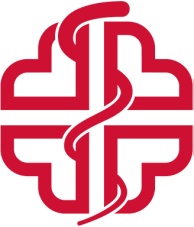 ДОДИПЛОМСКИ СТУДИЈДОДИПЛОМСКИ СТУДИЈДОДИПЛОМСКИ СТУДИЈДОДИПЛОМСКИ СТУДИЈДОДИПЛОМСКИ СТУДИЈДОДИПЛОМСКИ СТУДИЈДОДИПЛОМСКИ СТУДИЈДОДИПЛОМСКИ СТУДИЈДОДИПЛОМСКИ СТУДИЈДОДИПЛОМСКИ СТУДИЈДОДИПЛОМСКИ СТУДИЈДОДИПЛОМСКИ СТУДИЈДОДИПЛОМСКИ СТУДИЈДОДИПЛОМСКИ СТУДИЈДОДИПЛОМСКИ СТУДИЈДОДИПЛОМСКИ СТУДИЈДОДИПЛОМСКИ СТУДИЈДОДИПЛОМСКИ СТУДИЈДОДИПЛОМСКИ СТУДИЈДОДИПЛОМСКИ СТУДИЈДОДИПЛОМСКИ СТУДИЈДОДИПЛОМСКИ СТУДИЈДОДИПЛОМСКИ СТУДИЈСтудијски програм:Студијски програм:Студијски програм:Студијски програм:Студијски програм:Студијски програм:МЕДИЦИНАМЕДИЦИНАМЕДИЦИНАМЕДИЦИНАМЕДИЦИНАМЕДИЦИНАМЕДИЦИНАМЕДИЦИНАМЕДИЦИНАМЕДИЦИНАМЕДИЦИНАМЕДИЦИНАМЕДИЦИНАМЕДИЦИНАМЕДИЦИНАМЕДИЦИНАМЕДИЦИНАНазив предметаНазив предметаНазив предметаНазив предметаСигурна примјена лијекова у трудноћи и дојењуСигурна примјена лијекова у трудноћи и дојењуСигурна примјена лијекова у трудноћи и дојењуСигурна примјена лијекова у трудноћи и дојењуСигурна примјена лијекова у трудноћи и дојењуСигурна примјена лијекова у трудноћи и дојењуСигурна примјена лијекова у трудноћи и дојењуСигурна примјена лијекова у трудноћи и дојењуСигурна примјена лијекова у трудноћи и дојењуСигурна примјена лијекова у трудноћи и дојењуСигурна примјена лијекова у трудноћи и дојењуСигурна примјена лијекова у трудноћи и дојењуСигурна примјена лијекова у трудноћи и дојењуСигурна примјена лијекова у трудноћи и дојењуСигурна примјена лијекова у трудноћи и дојењуСигурна примјена лијекова у трудноћи и дојењуСигурна примјена лијекова у трудноћи и дојењуСигурна примјена лијекова у трудноћи и дојењуСигурна примјена лијекова у трудноћи и дојењуСигурна примјена лијекова у трудноћи и дојењуСигурна примјена лијекова у трудноћи и дојењуСигурна примјена лијекова у трудноћи и дојењуСигурна примјена лијекова у трудноћи и дојењуВрста предметаВрста предметаВрста предметаВрста предметастручно апликативнистручно апликативнистручно апликативнистручно апликативнистручно апликативнистручно апликативнистручно апликативнистручно апликативнистручно апликативнистручно апликативнистручно апликативнистручно апликативнистручно апликативнистручно апликативнистручно апликативнистручно апликативнистручно апликативнистручно апликативнистручно апликативнистручно апликативнистручно апликативнистручно апликативнистручно апликативниШифра предметаШифра предметаШифра предметаШифра предметаСтатус предметаСтатус предметаСтатус предметаСтатус предметаСтатус предметаСтатус предметаСтатус предметаСтатус предметаСеместарСеместарСеместарФонд часоваФонд часоваФонд часоваФонд часоваФонд часоваФонд часоваФонд часоваФонд часоваБрој ЕCTS бодоваБрој ЕCTS бодоваБрој ЕCTS бодоваБрој ЕCTS бодоваДефинишe ФИС наканадноДефинишe ФИС наканадноДефинишe ФИС наканадноДефинишe ФИС наканадноизборниизборниизборниизборниизборниизборниизборниизборниVVV1П + 1В1П + 1В1П + 1В1П + 1В1П + 1В1П + 1В1П + 1В1П + 1В2222НаставнициНаставнициНаставнициНаставнициПроф. др Лана Нежић, Проф. др Ранко Шкрбић, Проф. др Свјетлана Стоисављевић Шатара, Проф. др Милош Стојиљковић, Др Весна Вујић Алексић, сарадник у наставиПроф. др Лана Нежић, Проф. др Ранко Шкрбић, Проф. др Свјетлана Стоисављевић Шатара, Проф. др Милош Стојиљковић, Др Весна Вујић Алексић, сарадник у наставиПроф. др Лана Нежић, Проф. др Ранко Шкрбић, Проф. др Свјетлана Стоисављевић Шатара, Проф. др Милош Стојиљковић, Др Весна Вујић Алексић, сарадник у наставиПроф. др Лана Нежић, Проф. др Ранко Шкрбић, Проф. др Свјетлана Стоисављевић Шатара, Проф. др Милош Стојиљковић, Др Весна Вујић Алексић, сарадник у наставиПроф. др Лана Нежић, Проф. др Ранко Шкрбић, Проф. др Свјетлана Стоисављевић Шатара, Проф. др Милош Стојиљковић, Др Весна Вујић Алексић, сарадник у наставиПроф. др Лана Нежић, Проф. др Ранко Шкрбић, Проф. др Свјетлана Стоисављевић Шатара, Проф. др Милош Стојиљковић, Др Весна Вујић Алексић, сарадник у наставиПроф. др Лана Нежић, Проф. др Ранко Шкрбић, Проф. др Свјетлана Стоисављевић Шатара, Проф. др Милош Стојиљковић, Др Весна Вујић Алексић, сарадник у наставиПроф. др Лана Нежић, Проф. др Ранко Шкрбић, Проф. др Свјетлана Стоисављевић Шатара, Проф. др Милош Стојиљковић, Др Весна Вујић Алексић, сарадник у наставиПроф. др Лана Нежић, Проф. др Ранко Шкрбић, Проф. др Свјетлана Стоисављевић Шатара, Проф. др Милош Стојиљковић, Др Весна Вујић Алексић, сарадник у наставиПроф. др Лана Нежић, Проф. др Ранко Шкрбић, Проф. др Свјетлана Стоисављевић Шатара, Проф. др Милош Стојиљковић, Др Весна Вујић Алексић, сарадник у наставиПроф. др Лана Нежић, Проф. др Ранко Шкрбић, Проф. др Свјетлана Стоисављевић Шатара, Проф. др Милош Стојиљковић, Др Весна Вујић Алексић, сарадник у наставиПроф. др Лана Нежић, Проф. др Ранко Шкрбић, Проф. др Свјетлана Стоисављевић Шатара, Проф. др Милош Стојиљковић, Др Весна Вујић Алексић, сарадник у наставиПроф. др Лана Нежић, Проф. др Ранко Шкрбић, Проф. др Свјетлана Стоисављевић Шатара, Проф. др Милош Стојиљковић, Др Весна Вујић Алексић, сарадник у наставиПроф. др Лана Нежић, Проф. др Ранко Шкрбић, Проф. др Свјетлана Стоисављевић Шатара, Проф. др Милош Стојиљковић, Др Весна Вујић Алексић, сарадник у наставиПроф. др Лана Нежић, Проф. др Ранко Шкрбић, Проф. др Свјетлана Стоисављевић Шатара, Проф. др Милош Стојиљковић, Др Весна Вујић Алексић, сарадник у наставиПроф. др Лана Нежић, Проф. др Ранко Шкрбић, Проф. др Свјетлана Стоисављевић Шатара, Проф. др Милош Стојиљковић, Др Весна Вујић Алексић, сарадник у наставиПроф. др Лана Нежић, Проф. др Ранко Шкрбић, Проф. др Свјетлана Стоисављевић Шатара, Проф. др Милош Стојиљковић, Др Весна Вујић Алексић, сарадник у наставиПроф. др Лана Нежић, Проф. др Ранко Шкрбић, Проф. др Свјетлана Стоисављевић Шатара, Проф. др Милош Стојиљковић, Др Весна Вујић Алексић, сарадник у наставиПроф. др Лана Нежић, Проф. др Ранко Шкрбић, Проф. др Свјетлана Стоисављевић Шатара, Проф. др Милош Стојиљковић, Др Весна Вујић Алексић, сарадник у наставиПроф. др Лана Нежић, Проф. др Ранко Шкрбић, Проф. др Свјетлана Стоисављевић Шатара, Проф. др Милош Стојиљковић, Др Весна Вујић Алексић, сарадник у наставиПроф. др Лана Нежић, Проф. др Ранко Шкрбић, Проф. др Свјетлана Стоисављевић Шатара, Проф. др Милош Стојиљковић, Др Весна Вујић Алексић, сарадник у наставиПроф. др Лана Нежић, Проф. др Ранко Шкрбић, Проф. др Свјетлана Стоисављевић Шатара, Проф. др Милош Стојиљковић, Др Весна Вујић Алексић, сарадник у наставиПроф. др Лана Нежић, Проф. др Ранко Шкрбић, Проф. др Свјетлана Стоисављевић Шатара, Проф. др Милош Стојиљковић, Др Весна Вујић Алексић, сарадник у наставиУсловљеност другим предметимаУсловљеност другим предметимаУсловљеност другим предметимаУсловљеност другим предметимаУсловљеност другим предметимаУсловљеност другим предметимаУсловљеност другим предметимаУсловљеност другим предметимаУсловљеност другим предметимаУсловљеност другим предметимаУсловљеност другим предметимаУсловљеност другим предметимаУсловљеност другим предметимаОблик условљеностиОблик условљеностиОблик условљеностиОблик условљеностиОблик условљеностиОблик условљеностиОблик условљеностиОблик условљеностиОблик условљеностиОблик условљеностиОблик условљеностиОблик условљеностиОблик условљеностиОблик условљеностиПоложени испити из претходне године студијаПоложени испити из претходне године студијаПоложени испити из претходне године студијаПоложени испити из претходне године студијаПоложени испити из претходне године студијаПоложени испити из претходне године студијаПоложени испити из претходне године студијаПоложени испити из претходне године студијаПоложени испити из претходне године студијаПоложени испити из претходне године студијаПоложени испити из претходне године студијаПоложени испити из претходне године студијаПоложени испити из претходне године студијаПрема правилима студирања на I циклусу студија Према правилима студирања на I циклусу студија Према правилима студирања на I циклусу студија Према правилима студирања на I циклусу студија Према правилима студирања на I циклусу студија Према правилима студирања на I циклусу студија Према правилима студирања на I циклусу студија Према правилима студирања на I циклусу студија Према правилима студирања на I циклусу студија Према правилима студирања на I циклусу студија Према правилима студирања на I циклусу студија Према правилима студирања на I циклусу студија Према правилима студирања на I циклусу студија Према правилима студирања на I циклусу студија Циљеви изучавања предмета: Циљеви изучавања предмета: Циљеви изучавања предмета: Циљеви изучавања предмета: Циљеви изучавања предмета: Циљеви изучавања предмета: Циљеви изучавања предмета: Циљеви изучавања предмета: Циљеви изучавања предмета: Циљеви изучавања предмета: Циљеви изучавања предмета: Циљеви изучавања предмета: Циљеви изучавања предмета: Циљеви изучавања предмета: Циљеви изучавања предмета: Циљеви изучавања предмета: Циљеви изучавања предмета: Циљеви изучавања предмета: Циљеви изучавања предмета: Циљеви изучавања предмета: Циљеви изучавања предмета: Циљеви изучавања предмета: Циљеви изучавања предмета: Циљеви изучавања предмета: Циљеви изучавања предмета: Циљеви изучавања предмета: Циљеви изучавања предмета: Упознавање студената са рационалним избором лијекова у погледу њихове сигурности за примјену у трудноћи и дојењу, као и са фармакотерапијом најчешћих обољења у овој популацији пацијената. Упознавање студената са рационалним избором лијекова у погледу њихове сигурности за примјену у трудноћи и дојењу, као и са фармакотерапијом најчешћих обољења у овој популацији пацијената. Упознавање студената са рационалним избором лијекова у погледу њихове сигурности за примјену у трудноћи и дојењу, као и са фармакотерапијом најчешћих обољења у овој популацији пацијената. Упознавање студената са рационалним избором лијекова у погледу њихове сигурности за примјену у трудноћи и дојењу, као и са фармакотерапијом најчешћих обољења у овој популацији пацијената. Упознавање студената са рационалним избором лијекова у погледу њихове сигурности за примјену у трудноћи и дојењу, као и са фармакотерапијом најчешћих обољења у овој популацији пацијената. Упознавање студената са рационалним избором лијекова у погледу њихове сигурности за примјену у трудноћи и дојењу, као и са фармакотерапијом најчешћих обољења у овој популацији пацијената. Упознавање студената са рационалним избором лијекова у погледу њихове сигурности за примјену у трудноћи и дојењу, као и са фармакотерапијом најчешћих обољења у овој популацији пацијената. Упознавање студената са рационалним избором лијекова у погледу њихове сигурности за примјену у трудноћи и дојењу, као и са фармакотерапијом најчешћих обољења у овој популацији пацијената. Упознавање студената са рационалним избором лијекова у погледу њихове сигурности за примјену у трудноћи и дојењу, као и са фармакотерапијом најчешћих обољења у овој популацији пацијената. Упознавање студената са рационалним избором лијекова у погледу њихове сигурности за примјену у трудноћи и дојењу, као и са фармакотерапијом најчешћих обољења у овој популацији пацијената. Упознавање студената са рационалним избором лијекова у погледу њихове сигурности за примјену у трудноћи и дојењу, као и са фармакотерапијом најчешћих обољења у овој популацији пацијената. Упознавање студената са рационалним избором лијекова у погледу њихове сигурности за примјену у трудноћи и дојењу, као и са фармакотерапијом најчешћих обољења у овој популацији пацијената. Упознавање студената са рационалним избором лијекова у погледу њихове сигурности за примјену у трудноћи и дојењу, као и са фармакотерапијом најчешћих обољења у овој популацији пацијената. Упознавање студената са рационалним избором лијекова у погледу њихове сигурности за примјену у трудноћи и дојењу, као и са фармакотерапијом најчешћих обољења у овој популацији пацијената. Упознавање студената са рационалним избором лијекова у погледу њихове сигурности за примјену у трудноћи и дојењу, као и са фармакотерапијом најчешћих обољења у овој популацији пацијената. Упознавање студената са рационалним избором лијекова у погледу њихове сигурности за примјену у трудноћи и дојењу, као и са фармакотерапијом најчешћих обољења у овој популацији пацијената. Упознавање студената са рационалним избором лијекова у погледу њихове сигурности за примјену у трудноћи и дојењу, као и са фармакотерапијом најчешћих обољења у овој популацији пацијената. Упознавање студената са рационалним избором лијекова у погледу њихове сигурности за примјену у трудноћи и дојењу, као и са фармакотерапијом најчешћих обољења у овој популацији пацијената. Упознавање студената са рационалним избором лијекова у погледу њихове сигурности за примјену у трудноћи и дојењу, као и са фармакотерапијом најчешћих обољења у овој популацији пацијената. Упознавање студената са рационалним избором лијекова у погледу њихове сигурности за примјену у трудноћи и дојењу, као и са фармакотерапијом најчешћих обољења у овој популацији пацијената. Упознавање студената са рационалним избором лијекова у погледу њихове сигурности за примјену у трудноћи и дојењу, као и са фармакотерапијом најчешћих обољења у овој популацији пацијената. Упознавање студената са рационалним избором лијекова у погледу њихове сигурности за примјену у трудноћи и дојењу, као и са фармакотерапијом најчешћих обољења у овој популацији пацијената. Упознавање студената са рационалним избором лијекова у погледу њихове сигурности за примјену у трудноћи и дојењу, као и са фармакотерапијом најчешћих обољења у овој популацији пацијената. Упознавање студената са рационалним избором лијекова у погледу њихове сигурности за примјену у трудноћи и дојењу, као и са фармакотерапијом најчешћих обољења у овој популацији пацијената. Упознавање студената са рационалним избором лијекова у погледу њихове сигурности за примјену у трудноћи и дојењу, као и са фармакотерапијом најчешћих обољења у овој популацији пацијената. Упознавање студената са рационалним избором лијекова у погледу њихове сигурности за примјену у трудноћи и дојењу, као и са фармакотерапијом најчешћих обољења у овој популацији пацијената. Упознавање студената са рационалним избором лијекова у погледу њихове сигурности за примјену у трудноћи и дојењу, као и са фармакотерапијом најчешћих обољења у овој популацији пацијената. Исходи учења (стечена знања): Исходи учења (стечена знања): Исходи учења (стечена знања): Исходи учења (стечена знања): Исходи учења (стечена знања): Исходи учења (стечена знања): Исходи учења (стечена знања): Исходи учења (стечена знања): Исходи учења (стечена знања): Исходи учења (стечена знања): Исходи учења (стечена знања): Исходи учења (стечена знања): Исходи учења (стечена знања): Исходи учења (стечена знања): Исходи учења (стечена знања): Исходи учења (стечена знања): Исходи учења (стечена знања): Исходи учења (стечена знања): Исходи учења (стечена знања): Исходи учења (стечена знања): Исходи учења (стечена знања): Исходи учења (стечена знања): Исходи учења (стечена знања): Исходи учења (стечена знања): Исходи учења (стечена знања): Исходи учења (стечена знања): Исходи учења (стечена знања): Од студента се очекује да на крају настави овлада сљедећим знањима и вјештинама, које се односе на::А. Познавање механизма дјеловања лијекова на интраутерини развој плода и здравље дјетета у постнаталном периоду (репродуктивна токсичност), и у току лактације. Б. Познавање хуманих тератогених лијекова, начина испитивања и процјене штетности лијека на здравље плода, дјетета и труднице. В. Познавање принципа рационалне фармакотерапије трудница и дојиља као пацијената, уз посебан осврт на сигурност лијекова према принципима медицине засноване на доказима.  Од студента се очекује да на крају настави овлада сљедећим знањима и вјештинама, које се односе на::А. Познавање механизма дјеловања лијекова на интраутерини развој плода и здравље дјетета у постнаталном периоду (репродуктивна токсичност), и у току лактације. Б. Познавање хуманих тератогених лијекова, начина испитивања и процјене штетности лијека на здравље плода, дјетета и труднице. В. Познавање принципа рационалне фармакотерапије трудница и дојиља као пацијената, уз посебан осврт на сигурност лијекова према принципима медицине засноване на доказима.  Од студента се очекује да на крају настави овлада сљедећим знањима и вјештинама, које се односе на::А. Познавање механизма дјеловања лијекова на интраутерини развој плода и здравље дјетета у постнаталном периоду (репродуктивна токсичност), и у току лактације. Б. Познавање хуманих тератогених лијекова, начина испитивања и процјене штетности лијека на здравље плода, дјетета и труднице. В. Познавање принципа рационалне фармакотерапије трудница и дојиља као пацијената, уз посебан осврт на сигурност лијекова према принципима медицине засноване на доказима.  Од студента се очекује да на крају настави овлада сљедећим знањима и вјештинама, које се односе на::А. Познавање механизма дјеловања лијекова на интраутерини развој плода и здравље дјетета у постнаталном периоду (репродуктивна токсичност), и у току лактације. Б. Познавање хуманих тератогених лијекова, начина испитивања и процјене штетности лијека на здравље плода, дјетета и труднице. В. Познавање принципа рационалне фармакотерапије трудница и дојиља као пацијената, уз посебан осврт на сигурност лијекова према принципима медицине засноване на доказима.  Од студента се очекује да на крају настави овлада сљедећим знањима и вјештинама, које се односе на::А. Познавање механизма дјеловања лијекова на интраутерини развој плода и здравље дјетета у постнаталном периоду (репродуктивна токсичност), и у току лактације. Б. Познавање хуманих тератогених лијекова, начина испитивања и процјене штетности лијека на здравље плода, дјетета и труднице. В. Познавање принципа рационалне фармакотерапије трудница и дојиља као пацијената, уз посебан осврт на сигурност лијекова према принципима медицине засноване на доказима.  Од студента се очекује да на крају настави овлада сљедећим знањима и вјештинама, које се односе на::А. Познавање механизма дјеловања лијекова на интраутерини развој плода и здравље дјетета у постнаталном периоду (репродуктивна токсичност), и у току лактације. Б. Познавање хуманих тератогених лијекова, начина испитивања и процјене штетности лијека на здравље плода, дјетета и труднице. В. Познавање принципа рационалне фармакотерапије трудница и дојиља као пацијената, уз посебан осврт на сигурност лијекова према принципима медицине засноване на доказима.  Од студента се очекује да на крају настави овлада сљедећим знањима и вјештинама, које се односе на::А. Познавање механизма дјеловања лијекова на интраутерини развој плода и здравље дјетета у постнаталном периоду (репродуктивна токсичност), и у току лактације. Б. Познавање хуманих тератогених лијекова, начина испитивања и процјене штетности лијека на здравље плода, дјетета и труднице. В. Познавање принципа рационалне фармакотерапије трудница и дојиља као пацијената, уз посебан осврт на сигурност лијекова према принципима медицине засноване на доказима.  Од студента се очекује да на крају настави овлада сљедећим знањима и вјештинама, које се односе на::А. Познавање механизма дјеловања лијекова на интраутерини развој плода и здравље дјетета у постнаталном периоду (репродуктивна токсичност), и у току лактације. Б. Познавање хуманих тератогених лијекова, начина испитивања и процјене штетности лијека на здравље плода, дјетета и труднице. В. Познавање принципа рационалне фармакотерапије трудница и дојиља као пацијената, уз посебан осврт на сигурност лијекова према принципима медицине засноване на доказима.  Од студента се очекује да на крају настави овлада сљедећим знањима и вјештинама, које се односе на::А. Познавање механизма дјеловања лијекова на интраутерини развој плода и здравље дјетета у постнаталном периоду (репродуктивна токсичност), и у току лактације. Б. Познавање хуманих тератогених лијекова, начина испитивања и процјене штетности лијека на здравље плода, дјетета и труднице. В. Познавање принципа рационалне фармакотерапије трудница и дојиља као пацијената, уз посебан осврт на сигурност лијекова према принципима медицине засноване на доказима.  Од студента се очекује да на крају настави овлада сљедећим знањима и вјештинама, које се односе на::А. Познавање механизма дјеловања лијекова на интраутерини развој плода и здравље дјетета у постнаталном периоду (репродуктивна токсичност), и у току лактације. Б. Познавање хуманих тератогених лијекова, начина испитивања и процјене штетности лијека на здравље плода, дјетета и труднице. В. Познавање принципа рационалне фармакотерапије трудница и дојиља као пацијената, уз посебан осврт на сигурност лијекова према принципима медицине засноване на доказима.  Од студента се очекује да на крају настави овлада сљедећим знањима и вјештинама, које се односе на::А. Познавање механизма дјеловања лијекова на интраутерини развој плода и здравље дјетета у постнаталном периоду (репродуктивна токсичност), и у току лактације. Б. Познавање хуманих тератогених лијекова, начина испитивања и процјене штетности лијека на здравље плода, дјетета и труднице. В. Познавање принципа рационалне фармакотерапије трудница и дојиља као пацијената, уз посебан осврт на сигурност лијекова према принципима медицине засноване на доказима.  Од студента се очекује да на крају настави овлада сљедећим знањима и вјештинама, које се односе на::А. Познавање механизма дјеловања лијекова на интраутерини развој плода и здравље дјетета у постнаталном периоду (репродуктивна токсичност), и у току лактације. Б. Познавање хуманих тератогених лијекова, начина испитивања и процјене штетности лијека на здравље плода, дјетета и труднице. В. Познавање принципа рационалне фармакотерапије трудница и дојиља као пацијената, уз посебан осврт на сигурност лијекова према принципима медицине засноване на доказима.  Од студента се очекује да на крају настави овлада сљедећим знањима и вјештинама, које се односе на::А. Познавање механизма дјеловања лијекова на интраутерини развој плода и здравље дјетета у постнаталном периоду (репродуктивна токсичност), и у току лактације. Б. Познавање хуманих тератогених лијекова, начина испитивања и процјене штетности лијека на здравље плода, дјетета и труднице. В. Познавање принципа рационалне фармакотерапије трудница и дојиља као пацијената, уз посебан осврт на сигурност лијекова према принципима медицине засноване на доказима.  Од студента се очекује да на крају настави овлада сљедећим знањима и вјештинама, које се односе на::А. Познавање механизма дјеловања лијекова на интраутерини развој плода и здравље дјетета у постнаталном периоду (репродуктивна токсичност), и у току лактације. Б. Познавање хуманих тератогених лијекова, начина испитивања и процјене штетности лијека на здравље плода, дјетета и труднице. В. Познавање принципа рационалне фармакотерапије трудница и дојиља као пацијената, уз посебан осврт на сигурност лијекова према принципима медицине засноване на доказима.  Од студента се очекује да на крају настави овлада сљедећим знањима и вјештинама, које се односе на::А. Познавање механизма дјеловања лијекова на интраутерини развој плода и здравље дјетета у постнаталном периоду (репродуктивна токсичност), и у току лактације. Б. Познавање хуманих тератогених лијекова, начина испитивања и процјене штетности лијека на здравље плода, дјетета и труднице. В. Познавање принципа рационалне фармакотерапије трудница и дојиља као пацијената, уз посебан осврт на сигурност лијекова према принципима медицине засноване на доказима.  Од студента се очекује да на крају настави овлада сљедећим знањима и вјештинама, које се односе на::А. Познавање механизма дјеловања лијекова на интраутерини развој плода и здравље дјетета у постнаталном периоду (репродуктивна токсичност), и у току лактације. Б. Познавање хуманих тератогених лијекова, начина испитивања и процјене штетности лијека на здравље плода, дјетета и труднице. В. Познавање принципа рационалне фармакотерапије трудница и дојиља као пацијената, уз посебан осврт на сигурност лијекова према принципима медицине засноване на доказима.  Од студента се очекује да на крају настави овлада сљедећим знањима и вјештинама, које се односе на::А. Познавање механизма дјеловања лијекова на интраутерини развој плода и здравље дјетета у постнаталном периоду (репродуктивна токсичност), и у току лактације. Б. Познавање хуманих тератогених лијекова, начина испитивања и процјене штетности лијека на здравље плода, дјетета и труднице. В. Познавање принципа рационалне фармакотерапије трудница и дојиља као пацијената, уз посебан осврт на сигурност лијекова према принципима медицине засноване на доказима.  Од студента се очекује да на крају настави овлада сљедећим знањима и вјештинама, које се односе на::А. Познавање механизма дјеловања лијекова на интраутерини развој плода и здравље дјетета у постнаталном периоду (репродуктивна токсичност), и у току лактације. Б. Познавање хуманих тератогених лијекова, начина испитивања и процјене штетности лијека на здравље плода, дјетета и труднице. В. Познавање принципа рационалне фармакотерапије трудница и дојиља као пацијената, уз посебан осврт на сигурност лијекова према принципима медицине засноване на доказима.  Од студента се очекује да на крају настави овлада сљедећим знањима и вјештинама, које се односе на::А. Познавање механизма дјеловања лијекова на интраутерини развој плода и здравље дјетета у постнаталном периоду (репродуктивна токсичност), и у току лактације. Б. Познавање хуманих тератогених лијекова, начина испитивања и процјене штетности лијека на здравље плода, дјетета и труднице. В. Познавање принципа рационалне фармакотерапије трудница и дојиља као пацијената, уз посебан осврт на сигурност лијекова према принципима медицине засноване на доказима.  Од студента се очекује да на крају настави овлада сљедећим знањима и вјештинама, које се односе на::А. Познавање механизма дјеловања лијекова на интраутерини развој плода и здравље дјетета у постнаталном периоду (репродуктивна токсичност), и у току лактације. Б. Познавање хуманих тератогених лијекова, начина испитивања и процјене штетности лијека на здравље плода, дјетета и труднице. В. Познавање принципа рационалне фармакотерапије трудница и дојиља као пацијената, уз посебан осврт на сигурност лијекова према принципима медицине засноване на доказима.  Од студента се очекује да на крају настави овлада сљедећим знањима и вјештинама, које се односе на::А. Познавање механизма дјеловања лијекова на интраутерини развој плода и здравље дјетета у постнаталном периоду (репродуктивна токсичност), и у току лактације. Б. Познавање хуманих тератогених лијекова, начина испитивања и процјене штетности лијека на здравље плода, дјетета и труднице. В. Познавање принципа рационалне фармакотерапије трудница и дојиља као пацијената, уз посебан осврт на сигурност лијекова према принципима медицине засноване на доказима.  Од студента се очекује да на крају настави овлада сљедећим знањима и вјештинама, које се односе на::А. Познавање механизма дјеловања лијекова на интраутерини развој плода и здравље дјетета у постнаталном периоду (репродуктивна токсичност), и у току лактације. Б. Познавање хуманих тератогених лијекова, начина испитивања и процјене штетности лијека на здравље плода, дјетета и труднице. В. Познавање принципа рационалне фармакотерапије трудница и дојиља као пацијената, уз посебан осврт на сигурност лијекова према принципима медицине засноване на доказима.  Од студента се очекује да на крају настави овлада сљедећим знањима и вјештинама, које се односе на::А. Познавање механизма дјеловања лијекова на интраутерини развој плода и здравље дјетета у постнаталном периоду (репродуктивна токсичност), и у току лактације. Б. Познавање хуманих тератогених лијекова, начина испитивања и процјене штетности лијека на здравље плода, дјетета и труднице. В. Познавање принципа рационалне фармакотерапије трудница и дојиља као пацијената, уз посебан осврт на сигурност лијекова према принципима медицине засноване на доказима.  Од студента се очекује да на крају настави овлада сљедећим знањима и вјештинама, које се односе на::А. Познавање механизма дјеловања лијекова на интраутерини развој плода и здравље дјетета у постнаталном периоду (репродуктивна токсичност), и у току лактације. Б. Познавање хуманих тератогених лијекова, начина испитивања и процјене штетности лијека на здравље плода, дјетета и труднице. В. Познавање принципа рационалне фармакотерапије трудница и дојиља као пацијената, уз посебан осврт на сигурност лијекова према принципима медицине засноване на доказима.  Од студента се очекује да на крају настави овлада сљедећим знањима и вјештинама, које се односе на::А. Познавање механизма дјеловања лијекова на интраутерини развој плода и здравље дјетета у постнаталном периоду (репродуктивна токсичност), и у току лактације. Б. Познавање хуманих тератогених лијекова, начина испитивања и процјене штетности лијека на здравље плода, дјетета и труднице. В. Познавање принципа рационалне фармакотерапије трудница и дојиља као пацијената, уз посебан осврт на сигурност лијекова према принципима медицине засноване на доказима.  Од студента се очекује да на крају настави овлада сљедећим знањима и вјештинама, које се односе на::А. Познавање механизма дјеловања лијекова на интраутерини развој плода и здравље дјетета у постнаталном периоду (репродуктивна токсичност), и у току лактације. Б. Познавање хуманих тератогених лијекова, начина испитивања и процјене штетности лијека на здравље плода, дјетета и труднице. В. Познавање принципа рационалне фармакотерапије трудница и дојиља као пацијената, уз посебан осврт на сигурност лијекова према принципима медицине засноване на доказима.  Од студента се очекује да на крају настави овлада сљедећим знањима и вјештинама, које се односе на::А. Познавање механизма дјеловања лијекова на интраутерини развој плода и здравље дјетета у постнаталном периоду (репродуктивна токсичност), и у току лактације. Б. Познавање хуманих тератогених лијекова, начина испитивања и процјене штетности лијека на здравље плода, дјетета и труднице. В. Познавање принципа рационалне фармакотерапије трудница и дојиља као пацијената, уз посебан осврт на сигурност лијекова према принципима медицине засноване на доказима.  Садржај предметаСадржај предметаСадржај предметаСадржај предметаСадржај предметаСадржај предметаСадржај предметаСадржај предметаСадржај предметаСадржај предметаСадржај предметаСадржај предметаСадржај предметаСадржај предметаСадржај предметаСадржај предметаСадржај предметаСадржај предметаСадржај предметаСадржај предметаСадржај предметаСадржај предметаСадржај предметаСадржај предметаСадржај предметаСадржај предметаСадржај предметаТеоријска наставаФармакокинетика и фармакодинамику лијекова у трудноћи и дојењу. Тератогеност и фетотоксичност лијекова. Класификација лијекова према ризику за развој и здравље плода и ток трудноће. Етички аспекти примјене нових лијекова и клиничких испитивања лијекова и медицинских средстава код трудница и дојилња. Рационална фармакотерапија и избор сигурних лијекова за менталне и неуролошке болести, инфекције, кардиоваскуларна, онколошка и обољења ендокриног система у трудноћи. Рационална примјена лијекова у току лактације. Практична наставаРад са изворима података о сигурности лијекова који се примјењују у трудноћи и дојењу. Приказ обрасца консултације клиничког фармаколога за примјену лијека у трудноћи и дојењу. Рационална фармакотерапија различите врсте боли у трудноћи, примјена витамина и лијекова који се издају без рецепта, утицај дуванског дима, алкохола и злоупотребе лијекова на плод и трудноћу. Ризична примјене лијекова на здравље дојенчета, уз анализу података из клиничких испитивања значајних за сигурност лијекова у лактацији.Теоријска наставаФармакокинетика и фармакодинамику лијекова у трудноћи и дојењу. Тератогеност и фетотоксичност лијекова. Класификација лијекова према ризику за развој и здравље плода и ток трудноће. Етички аспекти примјене нових лијекова и клиничких испитивања лијекова и медицинских средстава код трудница и дојилња. Рационална фармакотерапија и избор сигурних лијекова за менталне и неуролошке болести, инфекције, кардиоваскуларна, онколошка и обољења ендокриног система у трудноћи. Рационална примјена лијекова у току лактације. Практична наставаРад са изворима података о сигурности лијекова који се примјењују у трудноћи и дојењу. Приказ обрасца консултације клиничког фармаколога за примјену лијека у трудноћи и дојењу. Рационална фармакотерапија различите врсте боли у трудноћи, примјена витамина и лијекова који се издају без рецепта, утицај дуванског дима, алкохола и злоупотребе лијекова на плод и трудноћу. Ризична примјене лијекова на здравље дојенчета, уз анализу података из клиничких испитивања значајних за сигурност лијекова у лактацији.Теоријска наставаФармакокинетика и фармакодинамику лијекова у трудноћи и дојењу. Тератогеност и фетотоксичност лијекова. Класификација лијекова према ризику за развој и здравље плода и ток трудноће. Етички аспекти примјене нових лијекова и клиничких испитивања лијекова и медицинских средстава код трудница и дојилња. Рационална фармакотерапија и избор сигурних лијекова за менталне и неуролошке болести, инфекције, кардиоваскуларна, онколошка и обољења ендокриног система у трудноћи. Рационална примјена лијекова у току лактације. Практична наставаРад са изворима података о сигурности лијекова који се примјењују у трудноћи и дојењу. Приказ обрасца консултације клиничког фармаколога за примјену лијека у трудноћи и дојењу. Рационална фармакотерапија различите врсте боли у трудноћи, примјена витамина и лијекова који се издају без рецепта, утицај дуванског дима, алкохола и злоупотребе лијекова на плод и трудноћу. Ризична примјене лијекова на здравље дојенчета, уз анализу података из клиничких испитивања значајних за сигурност лијекова у лактацији.Теоријска наставаФармакокинетика и фармакодинамику лијекова у трудноћи и дојењу. Тератогеност и фетотоксичност лијекова. Класификација лијекова према ризику за развој и здравље плода и ток трудноће. Етички аспекти примјене нових лијекова и клиничких испитивања лијекова и медицинских средстава код трудница и дојилња. Рационална фармакотерапија и избор сигурних лијекова за менталне и неуролошке болести, инфекције, кардиоваскуларна, онколошка и обољења ендокриног система у трудноћи. Рационална примјена лијекова у току лактације. Практична наставаРад са изворима података о сигурности лијекова који се примјењују у трудноћи и дојењу. Приказ обрасца консултације клиничког фармаколога за примјену лијека у трудноћи и дојењу. Рационална фармакотерапија различите врсте боли у трудноћи, примјена витамина и лијекова који се издају без рецепта, утицај дуванског дима, алкохола и злоупотребе лијекова на плод и трудноћу. Ризична примјене лијекова на здравље дојенчета, уз анализу података из клиничких испитивања значајних за сигурност лијекова у лактацији.Теоријска наставаФармакокинетика и фармакодинамику лијекова у трудноћи и дојењу. Тератогеност и фетотоксичност лијекова. Класификација лијекова према ризику за развој и здравље плода и ток трудноће. Етички аспекти примјене нових лијекова и клиничких испитивања лијекова и медицинских средстава код трудница и дојилња. Рационална фармакотерапија и избор сигурних лијекова за менталне и неуролошке болести, инфекције, кардиоваскуларна, онколошка и обољења ендокриног система у трудноћи. Рационална примјена лијекова у току лактације. Практична наставаРад са изворима података о сигурности лијекова који се примјењују у трудноћи и дојењу. Приказ обрасца консултације клиничког фармаколога за примјену лијека у трудноћи и дојењу. Рационална фармакотерапија различите врсте боли у трудноћи, примјена витамина и лијекова који се издају без рецепта, утицај дуванског дима, алкохола и злоупотребе лијекова на плод и трудноћу. Ризична примјене лијекова на здравље дојенчета, уз анализу података из клиничких испитивања значајних за сигурност лијекова у лактацији.Теоријска наставаФармакокинетика и фармакодинамику лијекова у трудноћи и дојењу. Тератогеност и фетотоксичност лијекова. Класификација лијекова према ризику за развој и здравље плода и ток трудноће. Етички аспекти примјене нових лијекова и клиничких испитивања лијекова и медицинских средстава код трудница и дојилња. Рационална фармакотерапија и избор сигурних лијекова за менталне и неуролошке болести, инфекције, кардиоваскуларна, онколошка и обољења ендокриног система у трудноћи. Рационална примјена лијекова у току лактације. Практична наставаРад са изворима података о сигурности лијекова који се примјењују у трудноћи и дојењу. Приказ обрасца консултације клиничког фармаколога за примјену лијека у трудноћи и дојењу. Рационална фармакотерапија различите врсте боли у трудноћи, примјена витамина и лијекова који се издају без рецепта, утицај дуванског дима, алкохола и злоупотребе лијекова на плод и трудноћу. Ризична примјене лијекова на здравље дојенчета, уз анализу података из клиничких испитивања значајних за сигурност лијекова у лактацији.Теоријска наставаФармакокинетика и фармакодинамику лијекова у трудноћи и дојењу. Тератогеност и фетотоксичност лијекова. Класификација лијекова према ризику за развој и здравље плода и ток трудноће. Етички аспекти примјене нових лијекова и клиничких испитивања лијекова и медицинских средстава код трудница и дојилња. Рационална фармакотерапија и избор сигурних лијекова за менталне и неуролошке болести, инфекције, кардиоваскуларна, онколошка и обољења ендокриног система у трудноћи. Рационална примјена лијекова у току лактације. Практична наставаРад са изворима података о сигурности лијекова који се примјењују у трудноћи и дојењу. Приказ обрасца консултације клиничког фармаколога за примјену лијека у трудноћи и дојењу. Рационална фармакотерапија различите врсте боли у трудноћи, примјена витамина и лијекова који се издају без рецепта, утицај дуванског дима, алкохола и злоупотребе лијекова на плод и трудноћу. Ризична примјене лијекова на здравље дојенчета, уз анализу података из клиничких испитивања значајних за сигурност лијекова у лактацији.Теоријска наставаФармакокинетика и фармакодинамику лијекова у трудноћи и дојењу. Тератогеност и фетотоксичност лијекова. Класификација лијекова према ризику за развој и здравље плода и ток трудноће. Етички аспекти примјене нових лијекова и клиничких испитивања лијекова и медицинских средстава код трудница и дојилња. Рационална фармакотерапија и избор сигурних лијекова за менталне и неуролошке болести, инфекције, кардиоваскуларна, онколошка и обољења ендокриног система у трудноћи. Рационална примјена лијекова у току лактације. Практична наставаРад са изворима података о сигурности лијекова који се примјењују у трудноћи и дојењу. Приказ обрасца консултације клиничког фармаколога за примјену лијека у трудноћи и дојењу. Рационална фармакотерапија различите врсте боли у трудноћи, примјена витамина и лијекова који се издају без рецепта, утицај дуванског дима, алкохола и злоупотребе лијекова на плод и трудноћу. Ризична примјене лијекова на здравље дојенчета, уз анализу података из клиничких испитивања значајних за сигурност лијекова у лактацији.Теоријска наставаФармакокинетика и фармакодинамику лијекова у трудноћи и дојењу. Тератогеност и фетотоксичност лијекова. Класификација лијекова према ризику за развој и здравље плода и ток трудноће. Етички аспекти примјене нових лијекова и клиничких испитивања лијекова и медицинских средстава код трудница и дојилња. Рационална фармакотерапија и избор сигурних лијекова за менталне и неуролошке болести, инфекције, кардиоваскуларна, онколошка и обољења ендокриног система у трудноћи. Рационална примјена лијекова у току лактације. Практична наставаРад са изворима података о сигурности лијекова који се примјењују у трудноћи и дојењу. Приказ обрасца консултације клиничког фармаколога за примјену лијека у трудноћи и дојењу. Рационална фармакотерапија различите врсте боли у трудноћи, примјена витамина и лијекова који се издају без рецепта, утицај дуванског дима, алкохола и злоупотребе лијекова на плод и трудноћу. Ризична примјене лијекова на здравље дојенчета, уз анализу података из клиничких испитивања значајних за сигурност лијекова у лактацији.Теоријска наставаФармакокинетика и фармакодинамику лијекова у трудноћи и дојењу. Тератогеност и фетотоксичност лијекова. Класификација лијекова према ризику за развој и здравље плода и ток трудноће. Етички аспекти примјене нових лијекова и клиничких испитивања лијекова и медицинских средстава код трудница и дојилња. Рационална фармакотерапија и избор сигурних лијекова за менталне и неуролошке болести, инфекције, кардиоваскуларна, онколошка и обољења ендокриног система у трудноћи. Рационална примјена лијекова у току лактације. Практична наставаРад са изворима података о сигурности лијекова који се примјењују у трудноћи и дојењу. Приказ обрасца консултације клиничког фармаколога за примјену лијека у трудноћи и дојењу. Рационална фармакотерапија различите врсте боли у трудноћи, примјена витамина и лијекова који се издају без рецепта, утицај дуванског дима, алкохола и злоупотребе лијекова на плод и трудноћу. Ризична примјене лијекова на здравље дојенчета, уз анализу података из клиничких испитивања значајних за сигурност лијекова у лактацији.Теоријска наставаФармакокинетика и фармакодинамику лијекова у трудноћи и дојењу. Тератогеност и фетотоксичност лијекова. Класификација лијекова према ризику за развој и здравље плода и ток трудноће. Етички аспекти примјене нових лијекова и клиничких испитивања лијекова и медицинских средстава код трудница и дојилња. Рационална фармакотерапија и избор сигурних лијекова за менталне и неуролошке болести, инфекције, кардиоваскуларна, онколошка и обољења ендокриног система у трудноћи. Рационална примјена лијекова у току лактације. Практична наставаРад са изворима података о сигурности лијекова који се примјењују у трудноћи и дојењу. Приказ обрасца консултације клиничког фармаколога за примјену лијека у трудноћи и дојењу. Рационална фармакотерапија различите врсте боли у трудноћи, примјена витамина и лијекова који се издају без рецепта, утицај дуванског дима, алкохола и злоупотребе лијекова на плод и трудноћу. Ризична примјене лијекова на здравље дојенчета, уз анализу података из клиничких испитивања значајних за сигурност лијекова у лактацији.Теоријска наставаФармакокинетика и фармакодинамику лијекова у трудноћи и дојењу. Тератогеност и фетотоксичност лијекова. Класификација лијекова према ризику за развој и здравље плода и ток трудноће. Етички аспекти примјене нових лијекова и клиничких испитивања лијекова и медицинских средстава код трудница и дојилња. Рационална фармакотерапија и избор сигурних лијекова за менталне и неуролошке болести, инфекције, кардиоваскуларна, онколошка и обољења ендокриног система у трудноћи. Рационална примјена лијекова у току лактације. Практична наставаРад са изворима података о сигурности лијекова који се примјењују у трудноћи и дојењу. Приказ обрасца консултације клиничког фармаколога за примјену лијека у трудноћи и дојењу. Рационална фармакотерапија различите врсте боли у трудноћи, примјена витамина и лијекова који се издају без рецепта, утицај дуванског дима, алкохола и злоупотребе лијекова на плод и трудноћу. Ризична примјене лијекова на здравље дојенчета, уз анализу података из клиничких испитивања значајних за сигурност лијекова у лактацији.Теоријска наставаФармакокинетика и фармакодинамику лијекова у трудноћи и дојењу. Тератогеност и фетотоксичност лијекова. Класификација лијекова према ризику за развој и здравље плода и ток трудноће. Етички аспекти примјене нових лијекова и клиничких испитивања лијекова и медицинских средстава код трудница и дојилња. Рационална фармакотерапија и избор сигурних лијекова за менталне и неуролошке болести, инфекције, кардиоваскуларна, онколошка и обољења ендокриног система у трудноћи. Рационална примјена лијекова у току лактације. Практична наставаРад са изворима података о сигурности лијекова који се примјењују у трудноћи и дојењу. Приказ обрасца консултације клиничког фармаколога за примјену лијека у трудноћи и дојењу. Рационална фармакотерапија различите врсте боли у трудноћи, примјена витамина и лијекова који се издају без рецепта, утицај дуванског дима, алкохола и злоупотребе лијекова на плод и трудноћу. Ризична примјене лијекова на здравље дојенчета, уз анализу података из клиничких испитивања значајних за сигурност лијекова у лактацији.Теоријска наставаФармакокинетика и фармакодинамику лијекова у трудноћи и дојењу. Тератогеност и фетотоксичност лијекова. Класификација лијекова према ризику за развој и здравље плода и ток трудноће. Етички аспекти примјене нових лијекова и клиничких испитивања лијекова и медицинских средстава код трудница и дојилња. Рационална фармакотерапија и избор сигурних лијекова за менталне и неуролошке болести, инфекције, кардиоваскуларна, онколошка и обољења ендокриног система у трудноћи. Рационална примјена лијекова у току лактације. Практична наставаРад са изворима података о сигурности лијекова који се примјењују у трудноћи и дојењу. Приказ обрасца консултације клиничког фармаколога за примјену лијека у трудноћи и дојењу. Рационална фармакотерапија различите врсте боли у трудноћи, примјена витамина и лијекова који се издају без рецепта, утицај дуванског дима, алкохола и злоупотребе лијекова на плод и трудноћу. Ризична примјене лијекова на здравље дојенчета, уз анализу података из клиничких испитивања значајних за сигурност лијекова у лактацији.Теоријска наставаФармакокинетика и фармакодинамику лијекова у трудноћи и дојењу. Тератогеност и фетотоксичност лијекова. Класификација лијекова према ризику за развој и здравље плода и ток трудноће. Етички аспекти примјене нових лијекова и клиничких испитивања лијекова и медицинских средстава код трудница и дојилња. Рационална фармакотерапија и избор сигурних лијекова за менталне и неуролошке болести, инфекције, кардиоваскуларна, онколошка и обољења ендокриног система у трудноћи. Рационална примјена лијекова у току лактације. Практична наставаРад са изворима података о сигурности лијекова који се примјењују у трудноћи и дојењу. Приказ обрасца консултације клиничког фармаколога за примјену лијека у трудноћи и дојењу. Рационална фармакотерапија различите врсте боли у трудноћи, примјена витамина и лијекова који се издају без рецепта, утицај дуванског дима, алкохола и злоупотребе лијекова на плод и трудноћу. Ризична примјене лијекова на здравље дојенчета, уз анализу података из клиничких испитивања значајних за сигурност лијекова у лактацији.Теоријска наставаФармакокинетика и фармакодинамику лијекова у трудноћи и дојењу. Тератогеност и фетотоксичност лијекова. Класификација лијекова према ризику за развој и здравље плода и ток трудноће. Етички аспекти примјене нових лијекова и клиничких испитивања лијекова и медицинских средстава код трудница и дојилња. Рационална фармакотерапија и избор сигурних лијекова за менталне и неуролошке болести, инфекције, кардиоваскуларна, онколошка и обољења ендокриног система у трудноћи. Рационална примјена лијекова у току лактације. Практична наставаРад са изворима података о сигурности лијекова који се примјењују у трудноћи и дојењу. Приказ обрасца консултације клиничког фармаколога за примјену лијека у трудноћи и дојењу. Рационална фармакотерапија различите врсте боли у трудноћи, примјена витамина и лијекова који се издају без рецепта, утицај дуванског дима, алкохола и злоупотребе лијекова на плод и трудноћу. Ризична примјене лијекова на здравље дојенчета, уз анализу података из клиничких испитивања значајних за сигурност лијекова у лактацији.Теоријска наставаФармакокинетика и фармакодинамику лијекова у трудноћи и дојењу. Тератогеност и фетотоксичност лијекова. Класификација лијекова према ризику за развој и здравље плода и ток трудноће. Етички аспекти примјене нових лијекова и клиничких испитивања лијекова и медицинских средстава код трудница и дојилња. Рационална фармакотерапија и избор сигурних лијекова за менталне и неуролошке болести, инфекције, кардиоваскуларна, онколошка и обољења ендокриног система у трудноћи. Рационална примјена лијекова у току лактације. Практична наставаРад са изворима података о сигурности лијекова који се примјењују у трудноћи и дојењу. Приказ обрасца консултације клиничког фармаколога за примјену лијека у трудноћи и дојењу. Рационална фармакотерапија различите врсте боли у трудноћи, примјена витамина и лијекова који се издају без рецепта, утицај дуванског дима, алкохола и злоупотребе лијекова на плод и трудноћу. Ризична примјене лијекова на здравље дојенчета, уз анализу података из клиничких испитивања значајних за сигурност лијекова у лактацији.Теоријска наставаФармакокинетика и фармакодинамику лијекова у трудноћи и дојењу. Тератогеност и фетотоксичност лијекова. Класификација лијекова према ризику за развој и здравље плода и ток трудноће. Етички аспекти примјене нових лијекова и клиничких испитивања лијекова и медицинских средстава код трудница и дојилња. Рационална фармакотерапија и избор сигурних лијекова за менталне и неуролошке болести, инфекције, кардиоваскуларна, онколошка и обољења ендокриног система у трудноћи. Рационална примјена лијекова у току лактације. Практична наставаРад са изворима података о сигурности лијекова који се примјењују у трудноћи и дојењу. Приказ обрасца консултације клиничког фармаколога за примјену лијека у трудноћи и дојењу. Рационална фармакотерапија различите врсте боли у трудноћи, примјена витамина и лијекова који се издају без рецепта, утицај дуванског дима, алкохола и злоупотребе лијекова на плод и трудноћу. Ризична примјене лијекова на здравље дојенчета, уз анализу података из клиничких испитивања значајних за сигурност лијекова у лактацији.Теоријска наставаФармакокинетика и фармакодинамику лијекова у трудноћи и дојењу. Тератогеност и фетотоксичност лијекова. Класификација лијекова према ризику за развој и здравље плода и ток трудноће. Етички аспекти примјене нових лијекова и клиничких испитивања лијекова и медицинских средстава код трудница и дојилња. Рационална фармакотерапија и избор сигурних лијекова за менталне и неуролошке болести, инфекције, кардиоваскуларна, онколошка и обољења ендокриног система у трудноћи. Рационална примјена лијекова у току лактације. Практична наставаРад са изворима података о сигурности лијекова који се примјењују у трудноћи и дојењу. Приказ обрасца консултације клиничког фармаколога за примјену лијека у трудноћи и дојењу. Рационална фармакотерапија различите врсте боли у трудноћи, примјена витамина и лијекова који се издају без рецепта, утицај дуванског дима, алкохола и злоупотребе лијекова на плод и трудноћу. Ризична примјене лијекова на здравље дојенчета, уз анализу података из клиничких испитивања значајних за сигурност лијекова у лактацији.Теоријска наставаФармакокинетика и фармакодинамику лијекова у трудноћи и дојењу. Тератогеност и фетотоксичност лијекова. Класификација лијекова према ризику за развој и здравље плода и ток трудноће. Етички аспекти примјене нових лијекова и клиничких испитивања лијекова и медицинских средстава код трудница и дојилња. Рационална фармакотерапија и избор сигурних лијекова за менталне и неуролошке болести, инфекције, кардиоваскуларна, онколошка и обољења ендокриног система у трудноћи. Рационална примјена лијекова у току лактације. Практична наставаРад са изворима података о сигурности лијекова који се примјењују у трудноћи и дојењу. Приказ обрасца консултације клиничког фармаколога за примјену лијека у трудноћи и дојењу. Рационална фармакотерапија различите врсте боли у трудноћи, примјена витамина и лијекова који се издају без рецепта, утицај дуванског дима, алкохола и злоупотребе лијекова на плод и трудноћу. Ризична примјене лијекова на здравље дојенчета, уз анализу података из клиничких испитивања значајних за сигурност лијекова у лактацији.Теоријска наставаФармакокинетика и фармакодинамику лијекова у трудноћи и дојењу. Тератогеност и фетотоксичност лијекова. Класификација лијекова према ризику за развој и здравље плода и ток трудноће. Етички аспекти примјене нових лијекова и клиничких испитивања лијекова и медицинских средстава код трудница и дојилња. Рационална фармакотерапија и избор сигурних лијекова за менталне и неуролошке болести, инфекције, кардиоваскуларна, онколошка и обољења ендокриног система у трудноћи. Рационална примјена лијекова у току лактације. Практична наставаРад са изворима података о сигурности лијекова који се примјењују у трудноћи и дојењу. Приказ обрасца консултације клиничког фармаколога за примјену лијека у трудноћи и дојењу. Рационална фармакотерапија различите врсте боли у трудноћи, примјена витамина и лијекова који се издају без рецепта, утицај дуванског дима, алкохола и злоупотребе лијекова на плод и трудноћу. Ризична примјене лијекова на здравље дојенчета, уз анализу података из клиничких испитивања значајних за сигурност лијекова у лактацији.Теоријска наставаФармакокинетика и фармакодинамику лијекова у трудноћи и дојењу. Тератогеност и фетотоксичност лијекова. Класификација лијекова према ризику за развој и здравље плода и ток трудноће. Етички аспекти примјене нових лијекова и клиничких испитивања лијекова и медицинских средстава код трудница и дојилња. Рационална фармакотерапија и избор сигурних лијекова за менталне и неуролошке болести, инфекције, кардиоваскуларна, онколошка и обољења ендокриног система у трудноћи. Рационална примјена лијекова у току лактације. Практична наставаРад са изворима података о сигурности лијекова који се примјењују у трудноћи и дојењу. Приказ обрасца консултације клиничког фармаколога за примјену лијека у трудноћи и дојењу. Рационална фармакотерапија различите врсте боли у трудноћи, примјена витамина и лијекова који се издају без рецепта, утицај дуванског дима, алкохола и злоупотребе лијекова на плод и трудноћу. Ризична примјене лијекова на здравље дојенчета, уз анализу података из клиничких испитивања значајних за сигурност лијекова у лактацији.Теоријска наставаФармакокинетика и фармакодинамику лијекова у трудноћи и дојењу. Тератогеност и фетотоксичност лијекова. Класификација лијекова према ризику за развој и здравље плода и ток трудноће. Етички аспекти примјене нових лијекова и клиничких испитивања лијекова и медицинских средстава код трудница и дојилња. Рационална фармакотерапија и избор сигурних лијекова за менталне и неуролошке болести, инфекције, кардиоваскуларна, онколошка и обољења ендокриног система у трудноћи. Рационална примјена лијекова у току лактације. Практична наставаРад са изворима података о сигурности лијекова који се примјењују у трудноћи и дојењу. Приказ обрасца консултације клиничког фармаколога за примјену лијека у трудноћи и дојењу. Рационална фармакотерапија различите врсте боли у трудноћи, примјена витамина и лијекова који се издају без рецепта, утицај дуванског дима, алкохола и злоупотребе лијекова на плод и трудноћу. Ризична примјене лијекова на здравље дојенчета, уз анализу података из клиничких испитивања значајних за сигурност лијекова у лактацији.Теоријска наставаФармакокинетика и фармакодинамику лијекова у трудноћи и дојењу. Тератогеност и фетотоксичност лијекова. Класификација лијекова према ризику за развој и здравље плода и ток трудноће. Етички аспекти примјене нових лијекова и клиничких испитивања лијекова и медицинских средстава код трудница и дојилња. Рационална фармакотерапија и избор сигурних лијекова за менталне и неуролошке болести, инфекције, кардиоваскуларна, онколошка и обољења ендокриног система у трудноћи. Рационална примјена лијекова у току лактације. Практична наставаРад са изворима података о сигурности лијекова који се примјењују у трудноћи и дојењу. Приказ обрасца консултације клиничког фармаколога за примјену лијека у трудноћи и дојењу. Рационална фармакотерапија различите врсте боли у трудноћи, примјена витамина и лијекова који се издају без рецепта, утицај дуванског дима, алкохола и злоупотребе лијекова на плод и трудноћу. Ризична примјене лијекова на здравље дојенчета, уз анализу података из клиничких испитивања значајних за сигурност лијекова у лактацији.Теоријска наставаФармакокинетика и фармакодинамику лијекова у трудноћи и дојењу. Тератогеност и фетотоксичност лијекова. Класификација лијекова према ризику за развој и здравље плода и ток трудноће. Етички аспекти примјене нових лијекова и клиничких испитивања лијекова и медицинских средстава код трудница и дојилња. Рационална фармакотерапија и избор сигурних лијекова за менталне и неуролошке болести, инфекције, кардиоваскуларна, онколошка и обољења ендокриног система у трудноћи. Рационална примјена лијекова у току лактације. Практична наставаРад са изворима података о сигурности лијекова који се примјењују у трудноћи и дојењу. Приказ обрасца консултације клиничког фармаколога за примјену лијека у трудноћи и дојењу. Рационална фармакотерапија различите врсте боли у трудноћи, примјена витамина и лијекова који се издају без рецепта, утицај дуванског дима, алкохола и злоупотребе лијекова на плод и трудноћу. Ризична примјене лијекова на здравље дојенчета, уз анализу података из клиничких испитивања значајних за сигурност лијекова у лактацији.Теоријска наставаФармакокинетика и фармакодинамику лијекова у трудноћи и дојењу. Тератогеност и фетотоксичност лијекова. Класификација лијекова према ризику за развој и здравље плода и ток трудноће. Етички аспекти примјене нових лијекова и клиничких испитивања лијекова и медицинских средстава код трудница и дојилња. Рационална фармакотерапија и избор сигурних лијекова за менталне и неуролошке болести, инфекције, кардиоваскуларна, онколошка и обољења ендокриног система у трудноћи. Рационална примјена лијекова у току лактације. Практична наставаРад са изворима података о сигурности лијекова који се примјењују у трудноћи и дојењу. Приказ обрасца консултације клиничког фармаколога за примјену лијека у трудноћи и дојењу. Рационална фармакотерапија различите врсте боли у трудноћи, примјена витамина и лијекова који се издају без рецепта, утицај дуванског дима, алкохола и злоупотребе лијекова на плод и трудноћу. Ризична примјене лијекова на здравље дојенчета, уз анализу података из клиничких испитивања значајних за сигурност лијекова у лактацији.Теоријска наставаФармакокинетика и фармакодинамику лијекова у трудноћи и дојењу. Тератогеност и фетотоксичност лијекова. Класификација лијекова према ризику за развој и здравље плода и ток трудноће. Етички аспекти примјене нових лијекова и клиничких испитивања лијекова и медицинских средстава код трудница и дојилња. Рационална фармакотерапија и избор сигурних лијекова за менталне и неуролошке болести, инфекције, кардиоваскуларна, онколошка и обољења ендокриног система у трудноћи. Рационална примјена лијекова у току лактације. Практична наставаРад са изворима података о сигурности лијекова који се примјењују у трудноћи и дојењу. Приказ обрасца консултације клиничког фармаколога за примјену лијека у трудноћи и дојењу. Рационална фармакотерапија различите врсте боли у трудноћи, примјена витамина и лијекова који се издају без рецепта, утицај дуванског дима, алкохола и злоупотребе лијекова на плод и трудноћу. Ризична примјене лијекова на здравље дојенчета, уз анализу података из клиничких испитивања значајних за сигурност лијекова у лактацији.Методе наставе и савладавање градива:Методе наставе и савладавање градива:Методе наставе и савладавање градива:Методе наставе и савладавање градива:Методе наставе и савладавање градива:Методе наставе и савладавање градива:Методе наставе и савладавање градива:Методе наставе и савладавање градива:Методе наставе и савладавање градива:Методе наставе и савладавање градива:Методе наставе и савладавање градива:Методе наставе и савладавање градива:Методе наставе и савладавање градива:Методе наставе и савладавање градива:Методе наставе и савладавање градива:Методе наставе и савладавање градива:Методе наставе и савладавање градива:Методе наставе и савладавање градива:Методе наставе и савладавање градива:Методе наставе и савладавање градива:Методе наставе и савладавање градива:Методе наставе и савладавање градива:Методе наставе и савладавање градива:Методе наставе и савладавање градива:Методе наставе и савладавање градива:Методе наставе и савладавање градива:Методе наставе и савладавање градива:Предавања; практичан рад-прикази случајева, рад са дигиталним репозиторијем лијекова.Предавања; практичан рад-прикази случајева, рад са дигиталним репозиторијем лијекова.Предавања; практичан рад-прикази случајева, рад са дигиталним репозиторијем лијекова.Предавања; практичан рад-прикази случајева, рад са дигиталним репозиторијем лијекова.Предавања; практичан рад-прикази случајева, рад са дигиталним репозиторијем лијекова.Предавања; практичан рад-прикази случајева, рад са дигиталним репозиторијем лијекова.Предавања; практичан рад-прикази случајева, рад са дигиталним репозиторијем лијекова.Предавања; практичан рад-прикази случајева, рад са дигиталним репозиторијем лијекова.Предавања; практичан рад-прикази случајева, рад са дигиталним репозиторијем лијекова.Предавања; практичан рад-прикази случајева, рад са дигиталним репозиторијем лијекова.Предавања; практичан рад-прикази случајева, рад са дигиталним репозиторијем лијекова.Предавања; практичан рад-прикази случајева, рад са дигиталним репозиторијем лијекова.Предавања; практичан рад-прикази случајева, рад са дигиталним репозиторијем лијекова.Предавања; практичан рад-прикази случајева, рад са дигиталним репозиторијем лијекова.Предавања; практичан рад-прикази случајева, рад са дигиталним репозиторијем лијекова.Предавања; практичан рад-прикази случајева, рад са дигиталним репозиторијем лијекова.Предавања; практичан рад-прикази случајева, рад са дигиталним репозиторијем лијекова.Предавања; практичан рад-прикази случајева, рад са дигиталним репозиторијем лијекова.Предавања; практичан рад-прикази случајева, рад са дигиталним репозиторијем лијекова.Предавања; практичан рад-прикази случајева, рад са дигиталним репозиторијем лијекова.Предавања; практичан рад-прикази случајева, рад са дигиталним репозиторијем лијекова.Предавања; практичан рад-прикази случајева, рад са дигиталним репозиторијем лијекова.Предавања; практичан рад-прикази случајева, рад са дигиталним репозиторијем лијекова.Предавања; практичан рад-прикази случајева, рад са дигиталним репозиторијем лијекова.Предавања; практичан рад-прикази случајева, рад са дигиталним репозиторијем лијекова.Предавања; практичан рад-прикази случајева, рад са дигиталним репозиторијем лијекова.Предавања; практичан рад-прикази случајева, рад са дигиталним репозиторијем лијекова.Литература:Литература:Литература:Литература:Литература:Литература:Литература:Литература:Литература:Литература:Литература:Литература:Литература:Литература:Литература:Литература:Литература:Литература:Литература:Литература:Литература:Литература:Литература:Литература:Литература:Литература:Литература:1. Rang Dale. Фармакологија. (одабрана поглавља) Дата статус, Београд, 2010.2. Briggs GG, et al. Drugs in Pregnancy and Lactation. 11th Edition, Wolters Kluwer Health 2016.3. Schaefer , Peters PWJ, Miller MR. Drugs During Pregnancy and Lactation, 3rd Edition, Academic Press, 2014.1. Rang Dale. Фармакологија. (одабрана поглавља) Дата статус, Београд, 2010.2. Briggs GG, et al. Drugs in Pregnancy and Lactation. 11th Edition, Wolters Kluwer Health 2016.3. Schaefer , Peters PWJ, Miller MR. Drugs During Pregnancy and Lactation, 3rd Edition, Academic Press, 2014.1. Rang Dale. Фармакологија. (одабрана поглавља) Дата статус, Београд, 2010.2. Briggs GG, et al. Drugs in Pregnancy and Lactation. 11th Edition, Wolters Kluwer Health 2016.3. Schaefer , Peters PWJ, Miller MR. Drugs During Pregnancy and Lactation, 3rd Edition, Academic Press, 2014.1. Rang Dale. Фармакологија. (одабрана поглавља) Дата статус, Београд, 2010.2. Briggs GG, et al. Drugs in Pregnancy and Lactation. 11th Edition, Wolters Kluwer Health 2016.3. Schaefer , Peters PWJ, Miller MR. Drugs During Pregnancy and Lactation, 3rd Edition, Academic Press, 2014.1. Rang Dale. Фармакологија. (одабрана поглавља) Дата статус, Београд, 2010.2. Briggs GG, et al. Drugs in Pregnancy and Lactation. 11th Edition, Wolters Kluwer Health 2016.3. Schaefer , Peters PWJ, Miller MR. Drugs During Pregnancy and Lactation, 3rd Edition, Academic Press, 2014.1. Rang Dale. Фармакологија. (одабрана поглавља) Дата статус, Београд, 2010.2. Briggs GG, et al. Drugs in Pregnancy and Lactation. 11th Edition, Wolters Kluwer Health 2016.3. Schaefer , Peters PWJ, Miller MR. Drugs During Pregnancy and Lactation, 3rd Edition, Academic Press, 2014.1. Rang Dale. Фармакологија. (одабрана поглавља) Дата статус, Београд, 2010.2. Briggs GG, et al. Drugs in Pregnancy and Lactation. 11th Edition, Wolters Kluwer Health 2016.3. Schaefer , Peters PWJ, Miller MR. Drugs During Pregnancy and Lactation, 3rd Edition, Academic Press, 2014.1. Rang Dale. Фармакологија. (одабрана поглавља) Дата статус, Београд, 2010.2. Briggs GG, et al. Drugs in Pregnancy and Lactation. 11th Edition, Wolters Kluwer Health 2016.3. Schaefer , Peters PWJ, Miller MR. Drugs During Pregnancy and Lactation, 3rd Edition, Academic Press, 2014.1. Rang Dale. Фармакологија. (одабрана поглавља) Дата статус, Београд, 2010.2. Briggs GG, et al. Drugs in Pregnancy and Lactation. 11th Edition, Wolters Kluwer Health 2016.3. Schaefer , Peters PWJ, Miller MR. Drugs During Pregnancy and Lactation, 3rd Edition, Academic Press, 2014.1. Rang Dale. Фармакологија. (одабрана поглавља) Дата статус, Београд, 2010.2. Briggs GG, et al. Drugs in Pregnancy and Lactation. 11th Edition, Wolters Kluwer Health 2016.3. Schaefer , Peters PWJ, Miller MR. Drugs During Pregnancy and Lactation, 3rd Edition, Academic Press, 2014.1. Rang Dale. Фармакологија. (одабрана поглавља) Дата статус, Београд, 2010.2. Briggs GG, et al. Drugs in Pregnancy and Lactation. 11th Edition, Wolters Kluwer Health 2016.3. Schaefer , Peters PWJ, Miller MR. Drugs During Pregnancy and Lactation, 3rd Edition, Academic Press, 2014.1. Rang Dale. Фармакологија. (одабрана поглавља) Дата статус, Београд, 2010.2. Briggs GG, et al. Drugs in Pregnancy and Lactation. 11th Edition, Wolters Kluwer Health 2016.3. Schaefer , Peters PWJ, Miller MR. Drugs During Pregnancy and Lactation, 3rd Edition, Academic Press, 2014.1. Rang Dale. Фармакологија. (одабрана поглавља) Дата статус, Београд, 2010.2. Briggs GG, et al. Drugs in Pregnancy and Lactation. 11th Edition, Wolters Kluwer Health 2016.3. Schaefer , Peters PWJ, Miller MR. Drugs During Pregnancy and Lactation, 3rd Edition, Academic Press, 2014.1. Rang Dale. Фармакологија. (одабрана поглавља) Дата статус, Београд, 2010.2. Briggs GG, et al. Drugs in Pregnancy and Lactation. 11th Edition, Wolters Kluwer Health 2016.3. Schaefer , Peters PWJ, Miller MR. Drugs During Pregnancy and Lactation, 3rd Edition, Academic Press, 2014.1. Rang Dale. Фармакологија. (одабрана поглавља) Дата статус, Београд, 2010.2. Briggs GG, et al. Drugs in Pregnancy and Lactation. 11th Edition, Wolters Kluwer Health 2016.3. Schaefer , Peters PWJ, Miller MR. Drugs During Pregnancy and Lactation, 3rd Edition, Academic Press, 2014.1. Rang Dale. Фармакологија. (одабрана поглавља) Дата статус, Београд, 2010.2. Briggs GG, et al. Drugs in Pregnancy and Lactation. 11th Edition, Wolters Kluwer Health 2016.3. Schaefer , Peters PWJ, Miller MR. Drugs During Pregnancy and Lactation, 3rd Edition, Academic Press, 2014.1. Rang Dale. Фармакологија. (одабрана поглавља) Дата статус, Београд, 2010.2. Briggs GG, et al. Drugs in Pregnancy and Lactation. 11th Edition, Wolters Kluwer Health 2016.3. Schaefer , Peters PWJ, Miller MR. Drugs During Pregnancy and Lactation, 3rd Edition, Academic Press, 2014.1. Rang Dale. Фармакологија. (одабрана поглавља) Дата статус, Београд, 2010.2. Briggs GG, et al. Drugs in Pregnancy and Lactation. 11th Edition, Wolters Kluwer Health 2016.3. Schaefer , Peters PWJ, Miller MR. Drugs During Pregnancy and Lactation, 3rd Edition, Academic Press, 2014.1. Rang Dale. Фармакологија. (одабрана поглавља) Дата статус, Београд, 2010.2. Briggs GG, et al. Drugs in Pregnancy and Lactation. 11th Edition, Wolters Kluwer Health 2016.3. Schaefer , Peters PWJ, Miller MR. Drugs During Pregnancy and Lactation, 3rd Edition, Academic Press, 2014.1. Rang Dale. Фармакологија. (одабрана поглавља) Дата статус, Београд, 2010.2. Briggs GG, et al. Drugs in Pregnancy and Lactation. 11th Edition, Wolters Kluwer Health 2016.3. Schaefer , Peters PWJ, Miller MR. Drugs During Pregnancy and Lactation, 3rd Edition, Academic Press, 2014.1. Rang Dale. Фармакологија. (одабрана поглавља) Дата статус, Београд, 2010.2. Briggs GG, et al. Drugs in Pregnancy and Lactation. 11th Edition, Wolters Kluwer Health 2016.3. Schaefer , Peters PWJ, Miller MR. Drugs During Pregnancy and Lactation, 3rd Edition, Academic Press, 2014.1. Rang Dale. Фармакологија. (одабрана поглавља) Дата статус, Београд, 2010.2. Briggs GG, et al. Drugs in Pregnancy and Lactation. 11th Edition, Wolters Kluwer Health 2016.3. Schaefer , Peters PWJ, Miller MR. Drugs During Pregnancy and Lactation, 3rd Edition, Academic Press, 2014.1. Rang Dale. Фармакологија. (одабрана поглавља) Дата статус, Београд, 2010.2. Briggs GG, et al. Drugs in Pregnancy and Lactation. 11th Edition, Wolters Kluwer Health 2016.3. Schaefer , Peters PWJ, Miller MR. Drugs During Pregnancy and Lactation, 3rd Edition, Academic Press, 2014.1. Rang Dale. Фармакологија. (одабрана поглавља) Дата статус, Београд, 2010.2. Briggs GG, et al. Drugs in Pregnancy and Lactation. 11th Edition, Wolters Kluwer Health 2016.3. Schaefer , Peters PWJ, Miller MR. Drugs During Pregnancy and Lactation, 3rd Edition, Academic Press, 2014.1. Rang Dale. Фармакологија. (одабрана поглавља) Дата статус, Београд, 2010.2. Briggs GG, et al. Drugs in Pregnancy and Lactation. 11th Edition, Wolters Kluwer Health 2016.3. Schaefer , Peters PWJ, Miller MR. Drugs During Pregnancy and Lactation, 3rd Edition, Academic Press, 2014.1. Rang Dale. Фармакологија. (одабрана поглавља) Дата статус, Београд, 2010.2. Briggs GG, et al. Drugs in Pregnancy and Lactation. 11th Edition, Wolters Kluwer Health 2016.3. Schaefer , Peters PWJ, Miller MR. Drugs During Pregnancy and Lactation, 3rd Edition, Academic Press, 2014.1. Rang Dale. Фармакологија. (одабрана поглавља) Дата статус, Београд, 2010.2. Briggs GG, et al. Drugs in Pregnancy and Lactation. 11th Edition, Wolters Kluwer Health 2016.3. Schaefer , Peters PWJ, Miller MR. Drugs During Pregnancy and Lactation, 3rd Edition, Academic Press, 2014.Облици провјере знања и оцјењивање:Облици провјере знања и оцјењивање:Облици провјере знања и оцјењивање:Облици провјере знања и оцјењивање:Облици провјере знања и оцјењивање:Облици провјере знања и оцјењивање:Облици провјере знања и оцјењивање:Облици провјере знања и оцјењивање:Облици провјере знања и оцјењивање:Облици провјере знања и оцјењивање:Облици провјере знања и оцјењивање:Облици провјере знања и оцјењивање:Облици провјере знања и оцјењивање:Облици провјере знања и оцјењивање:Облици провјере знања и оцјењивање:Облици провјере знања и оцјењивање:Облици провјере знања и оцјењивање:Облици провјере знања и оцјењивање:Облици провјере знања и оцјењивање:Облици провјере знања и оцјењивање:Облици провјере знања и оцјењивање:Облици провјере знања и оцјењивање:Облици провјере знања и оцјењивање:Облици провјере знања и оцјењивање:Облици провјере знања и оцјењивање:Облици провјере знања и оцјењивање:Облици провјере знања и оцјењивање:Предиспитне обавезеПредиспитне обавезеПредиспитне обавезеПредиспитне обавезеПредиспитне обавезеПредиспитне обавезеПредиспитне обавезеПредиспитне обавезеПредиспитне обавезеПредиспитне обавезеЗавршни испитЗавршни испитЗавршни испитЗавршни испитЗавршни испитЗавршни испитЗавршни испитЗавршни испитЗавршни испитЗавршни испитУкупно бодоваУкупно бодоваУкупно бодоваУкупно бодоваУкупно бодоваУкупно бодоваУкупно бодоваПрисуство наставиПрисуство наставиПрисуство наставиПрисуство наставиПрисуство наставиПрисуство настави10101010Усмени / ПисмениУсмени / ПисмениУсмени / ПисмениУсмени / ПисмениУсмени / ПисмениУсмени / ПисмениУсмени / Писмени505050100100100100100100100Колоквиј (и) 1x 30Колоквиј (и) 1x 30Колоквиј (и) 1x 30Колоквиј (и) 1x 30Колоквиј (и) 1x 30Колоквиј (и) 1x 3040404040100100100100100100100Посебна назнака за предмет: Посебна назнака за предмет: Посебна назнака за предмет: Посебна назнака за предмет: Посебна назнака за предмет: Посебна назнака за предмет: Посебна назнака за предмет: Посебна назнака за предмет: Посебна назнака за предмет: Посебна назнака за предмет: Посебна назнака за предмет: Посебна назнака за предмет: Посебна назнака за предмет: Посебна назнака за предмет: Посебна назнака за предмет: Посебна назнака за предмет: Посебна назнака за предмет: Посебна назнака за предмет: Посебна назнака за предмет: Посебна назнака за предмет: Посебна назнака за предмет: Посебна назнака за предмет: Посебна назнака за предмет: Посебна назнака за предмет: Посебна назнака за предмет: Посебна назнака за предмет: Посебна назнака за предмет: Име и презиме наставника који је припремио силабус: Проф. др Лана НежићИме и презиме наставника који је припремио силабус: Проф. др Лана НежићИме и презиме наставника који је припремио силабус: Проф. др Лана НежићИме и презиме наставника који је припремио силабус: Проф. др Лана НежићИме и презиме наставника који је припремио силабус: Проф. др Лана НежићИме и презиме наставника који је припремио силабус: Проф. др Лана НежићИме и презиме наставника који је припремио силабус: Проф. др Лана НежићИме и презиме наставника који је припремио силабус: Проф. др Лана НежићИме и презиме наставника који је припремио силабус: Проф. др Лана НежићИме и презиме наставника који је припремио силабус: Проф. др Лана НежићИме и презиме наставника који је припремио силабус: Проф. др Лана НежићИме и презиме наставника који је припремио силабус: Проф. др Лана НежићИме и презиме наставника који је припремио силабус: Проф. др Лана НежићИме и презиме наставника који је припремио силабус: Проф. др Лана НежићИме и презиме наставника који је припремио силабус: Проф. др Лана НежићИме и презиме наставника који је припремио силабус: Проф. др Лана НежићИме и презиме наставника који је припремио силабус: Проф. др Лана НежићИме и презиме наставника који је припремио силабус: Проф. др Лана НежићИме и презиме наставника који је припремио силабус: Проф. др Лана НежићИме и презиме наставника који је припремио силабус: Проф. др Лана НежићИме и презиме наставника који је припремио силабус: Проф. др Лана НежићИме и презиме наставника који је припремио силабус: Проф. др Лана НежићИме и презиме наставника који је припремио силабус: Проф. др Лана НежићИме и презиме наставника који је припремио силабус: Проф. др Лана НежићИме и презиме наставника који је припремио силабус: Проф. др Лана НежићИме и презиме наставника који је припремио силабус: Проф. др Лана НежићИме и презиме наставника који је припремио силабус: Проф. др Лана НежићУНИВЕРЗИТЕТ У БАЊОЈ ЛУЦИМЕДИЦИНСКИ ФАКУЛТЕТУНИВЕРЗИТЕТ У БАЊОЈ ЛУЦИМЕДИЦИНСКИ ФАКУЛТЕТУНИВЕРЗИТЕТ У БАЊОЈ ЛУЦИМЕДИЦИНСКИ ФАКУЛТЕТУНИВЕРЗИТЕТ У БАЊОЈ ЛУЦИМЕДИЦИНСКИ ФАКУЛТЕТУНИВЕРЗИТЕТ У БАЊОЈ ЛУЦИМЕДИЦИНСКИ ФАКУЛТЕТУНИВЕРЗИТЕТ У БАЊОЈ ЛУЦИМЕДИЦИНСКИ ФАКУЛТЕТУНИВЕРЗИТЕТ У БАЊОЈ ЛУЦИМЕДИЦИНСКИ ФАКУЛТЕТУНИВЕРЗИТЕТ У БАЊОЈ ЛУЦИМЕДИЦИНСКИ ФАКУЛТЕТУНИВЕРЗИТЕТ У БАЊОЈ ЛУЦИМЕДИЦИНСКИ ФАКУЛТЕТУНИВЕРЗИТЕТ У БАЊОЈ ЛУЦИМЕДИЦИНСКИ ФАКУЛТЕТУНИВЕРЗИТЕТ У БАЊОЈ ЛУЦИМЕДИЦИНСКИ ФАКУЛТЕТУНИВЕРЗИТЕТ У БАЊОЈ ЛУЦИМЕДИЦИНСКИ ФАКУЛТЕТУНИВЕРЗИТЕТ У БАЊОЈ ЛУЦИМЕДИЦИНСКИ ФАКУЛТЕТУНИВЕРЗИТЕТ У БАЊОЈ ЛУЦИМЕДИЦИНСКИ ФАКУЛТЕТУНИВЕРЗИТЕТ У БАЊОЈ ЛУЦИМЕДИЦИНСКИ ФАКУЛТЕТУНИВЕРЗИТЕТ У БАЊОЈ ЛУЦИМЕДИЦИНСКИ ФАКУЛТЕТУНИВЕРЗИТЕТ У БАЊОЈ ЛУЦИМЕДИЦИНСКИ ФАКУЛТЕТУНИВЕРЗИТЕТ У БАЊОЈ ЛУЦИМЕДИЦИНСКИ ФАКУЛТЕТУНИВЕРЗИТЕТ У БАЊОЈ ЛУЦИМЕДИЦИНСКИ ФАКУЛТЕТУНИВЕРЗИТЕТ У БАЊОЈ ЛУЦИМЕДИЦИНСКИ ФАКУЛТЕТУНИВЕРЗИТЕТ У БАЊОЈ ЛУЦИМЕДИЦИНСКИ ФАКУЛТЕТУНИВЕРЗИТЕТ У БАЊОЈ ЛУЦИМЕДИЦИНСКИ ФАКУЛТЕТУНИВЕРЗИТЕТ У БАЊОЈ ЛУЦИМЕДИЦИНСКИ ФАКУЛТЕТДОДИПЛОМСКИ СТУДИЈДОДИПЛОМСКИ СТУДИЈДОДИПЛОМСКИ СТУДИЈДОДИПЛОМСКИ СТУДИЈДОДИПЛОМСКИ СТУДИЈДОДИПЛОМСКИ СТУДИЈДОДИПЛОМСКИ СТУДИЈДОДИПЛОМСКИ СТУДИЈДОДИПЛОМСКИ СТУДИЈДОДИПЛОМСКИ СТУДИЈДОДИПЛОМСКИ СТУДИЈДОДИПЛОМСКИ СТУДИЈДОДИПЛОМСКИ СТУДИЈДОДИПЛОМСКИ СТУДИЈДОДИПЛОМСКИ СТУДИЈДОДИПЛОМСКИ СТУДИЈДОДИПЛОМСКИ СТУДИЈДОДИПЛОМСКИ СТУДИЈДОДИПЛОМСКИ СТУДИЈДОДИПЛОМСКИ СТУДИЈДОДИПЛОМСКИ СТУДИЈДОДИПЛОМСКИ СТУДИЈДОДИПЛОМСКИ СТУДИЈСтудијски програм:Студијски програм:Студијски програм:Студијски програм:Студијски програм:Студијски програм:МЕДИЦИНАМЕДИЦИНАМЕДИЦИНАМЕДИЦИНАМЕДИЦИНАМЕДИЦИНАМЕДИЦИНАМЕДИЦИНАМЕДИЦИНАМЕДИЦИНАМЕДИЦИНАМЕДИЦИНАМЕДИЦИНАМЕДИЦИНАМЕДИЦИНАМЕДИЦИНАМЕДИЦИНАНазив предметаНазив предметаНазив предметаЈавно здрављеЈавно здрављеЈавно здрављеЈавно здрављеЈавно здрављеЈавно здрављеЈавно здрављеЈавно здрављеЈавно здрављеЈавно здрављеЈавно здрављеЈавно здрављеЈавно здрављеЈавно здрављеЈавно здрављеЈавно здрављеЈавно здрављеЈавно здрављеЈавно здрављеЈавно здрављеЈавно здрављеЈавно здрављеЈавно здрављеВрста предметаВрста предметаВрста предметаОпштеобразовни  Општеобразовни  Општеобразовни  Општеобразовни  Општеобразовни  Општеобразовни  Општеобразовни  Општеобразовни  Општеобразовни  Општеобразовни  Општеобразовни  Општеобразовни  Општеобразовни  Општеобразовни  Општеобразовни  Општеобразовни  Општеобразовни  Општеобразовни  Општеобразовни  Општеобразовни  Општеобразовни  Општеобразовни  Општеобразовни  Шифра предметаШифра предметаШифра предметаСтатус предметаСтатус предметаСтатус предметаСтатус предметаСтатус предметаСтатус предметаСтатус предметаСтатус предметаСеместарСеместарСеместарФонд часоваФонд часоваФонд часоваФонд часоваФонд часоваФонд часоваФонд часоваФонд часоваБрој ЕCTS бодоваБрој ЕCTS бодоваБрој ЕCTS бодоваБрој ЕCTS бодоваИЗБОРНИ ИЗБОРНИ ИЗБОРНИ ИЗБОРНИ ИЗБОРНИ ИЗБОРНИ ИЗБОРНИ ИЗБОРНИ VVV1П+1В1П+1В1П+1В1П+1В1П+1В1П+1В1П+1В1П+1В2222Наставници и сараднициНаставници и сараднициНаставници и сараднициЈања Бојанић, редовни професор, Нина Родић Вукмир, доцент, Јела Аћимовић, виши асистент, Јелена Девић Ђакоић, стручни сарадникЈања Бојанић, редовни професор, Нина Родић Вукмир, доцент, Јела Аћимовић, виши асистент, Јелена Девић Ђакоић, стручни сарадникЈања Бојанић, редовни професор, Нина Родић Вукмир, доцент, Јела Аћимовић, виши асистент, Јелена Девић Ђакоић, стручни сарадникЈања Бојанић, редовни професор, Нина Родић Вукмир, доцент, Јела Аћимовић, виши асистент, Јелена Девић Ђакоић, стручни сарадникЈања Бојанић, редовни професор, Нина Родић Вукмир, доцент, Јела Аћимовић, виши асистент, Јелена Девић Ђакоић, стручни сарадникЈања Бојанић, редовни професор, Нина Родић Вукмир, доцент, Јела Аћимовић, виши асистент, Јелена Девић Ђакоић, стручни сарадникЈања Бојанић, редовни професор, Нина Родић Вукмир, доцент, Јела Аћимовић, виши асистент, Јелена Девић Ђакоић, стручни сарадникЈања Бојанић, редовни професор, Нина Родић Вукмир, доцент, Јела Аћимовић, виши асистент, Јелена Девић Ђакоић, стручни сарадникЈања Бојанић, редовни професор, Нина Родић Вукмир, доцент, Јела Аћимовић, виши асистент, Јелена Девић Ђакоић, стручни сарадникЈања Бојанић, редовни професор, Нина Родић Вукмир, доцент, Јела Аћимовић, виши асистент, Јелена Девић Ђакоић, стручни сарадникЈања Бојанић, редовни професор, Нина Родић Вукмир, доцент, Јела Аћимовић, виши асистент, Јелена Девић Ђакоић, стручни сарадникЈања Бојанић, редовни професор, Нина Родић Вукмир, доцент, Јела Аћимовић, виши асистент, Јелена Девић Ђакоић, стручни сарадникЈања Бојанић, редовни професор, Нина Родић Вукмир, доцент, Јела Аћимовић, виши асистент, Јелена Девић Ђакоић, стручни сарадникЈања Бојанић, редовни професор, Нина Родић Вукмир, доцент, Јела Аћимовић, виши асистент, Јелена Девић Ђакоић, стручни сарадникЈања Бојанић, редовни професор, Нина Родић Вукмир, доцент, Јела Аћимовић, виши асистент, Јелена Девић Ђакоић, стручни сарадникЈања Бојанић, редовни професор, Нина Родић Вукмир, доцент, Јела Аћимовић, виши асистент, Јелена Девић Ђакоић, стручни сарадникЈања Бојанић, редовни професор, Нина Родић Вукмир, доцент, Јела Аћимовић, виши асистент, Јелена Девић Ђакоић, стручни сарадникЈања Бојанић, редовни професор, Нина Родић Вукмир, доцент, Јела Аћимовић, виши асистент, Јелена Девић Ђакоић, стручни сарадникЈања Бојанић, редовни професор, Нина Родић Вукмир, доцент, Јела Аћимовић, виши асистент, Јелена Девић Ђакоић, стручни сарадникЈања Бојанић, редовни професор, Нина Родић Вукмир, доцент, Јела Аћимовић, виши асистент, Јелена Девић Ђакоић, стручни сарадникЈања Бојанић, редовни професор, Нина Родић Вукмир, доцент, Јела Аћимовић, виши асистент, Јелена Девић Ђакоић, стручни сарадникЈања Бојанић, редовни професор, Нина Родић Вукмир, доцент, Јела Аћимовић, виши асистент, Јелена Девић Ђакоић, стручни сарадникЈања Бојанић, редовни професор, Нина Родић Вукмир, доцент, Јела Аћимовић, виши асистент, Јелена Девић Ђакоић, стручни сарадникУслов за полагање испита:Услов за полагање испита:Услов за полагање испита:Услов за полагање испита:Услов за полагање испита:Услов за полагање испита:Услов за полагање испита:Услов за полагање испита:Услов за полагање испита:Услов за полагање испита:Услов за полагање испита:Услов за полагање испита:Услов за полагање испита:Услов за полагање испита:Услов за полагање испита:Услов за полагање испита:Услов за полагање испита:Облик условљеностиОблик условљеностиОблик условљеностиОблик условљеностиОблик условљеностиОблик условљеностиОблик условљеностиОблик условљеностиОблик условљеностиПоложени испити из претходне године студија Положени испити из претходне године студија Положени испити из претходне године студија Положени испити из претходне године студија Положени испити из претходне године студија Положени испити из претходне године студија Положени испити из претходне године студија Положени испити из претходне године студија Положени испити из претходне године студија Положени испити из претходне године студија Положени испити из претходне године студија Положени испити из претходне године студија Положени испити из претходне године студија Положени испити из претходне године студија Положени испити из претходне године студија Положени испити из претходне године студија Положени испити из претходне године студија Према правилима студирања на I циклусу студија. Према правилима студирања на I циклусу студија. Према правилима студирања на I циклусу студија. Према правилима студирања на I циклусу студија. Према правилима студирања на I циклусу студија. Према правилима студирања на I циклусу студија. Према правилима студирања на I циклусу студија. Према правилима студирања на I циклусу студија. Према правилима студирања на I циклусу студија. Циљеви изучавања предмета: Циљеви изучавања предмета: Циљеви изучавања предмета: Циљеви изучавања предмета: Циљеви изучавања предмета: Циљеви изучавања предмета: Циљеви изучавања предмета: Циљеви изучавања предмета: Циљеви изучавања предмета: Циљеви изучавања предмета: Циљеви изучавања предмета: Циљеви изучавања предмета: Циљеви изучавања предмета: Циљеви изучавања предмета: Циљеви изучавања предмета: Циљеви изучавања предмета: Циљеви изучавања предмета: Циљеви изучавања предмета: Циљеви изучавања предмета: Циљеви изучавања предмета: Циљеви изучавања предмета: Циљеви изучавања предмета: Циљеви изучавања предмета: Циљеви изучавања предмета: Циљеви изучавања предмета: Циљеви изучавања предмета: Припрема и подршка личном развоју студената, стварање широке базе знања и стимулисање истраживачког рада. Развијање јаноздравстених компетенција, објашњавање, класификоање и прихватање основних области знања у јавном здрављу, принципа јавноздравствене етике и основних група јавноздравствених вјештина за извођење јавноздравствених функција. Развијање комуникацијских знања и вјештина у контакту са пацијентима, са колегама и медицинским особљем уз тимски рад.Израда акционог плана здравствено васпитне кампање и социјално маркетиншки приступ у заједнициПрипрема и подршка личном развоју студената, стварање широке базе знања и стимулисање истраживачког рада. Развијање јаноздравстених компетенција, објашњавање, класификоање и прихватање основних области знања у јавном здрављу, принципа јавноздравствене етике и основних група јавноздравствених вјештина за извођење јавноздравствених функција. Развијање комуникацијских знања и вјештина у контакту са пацијентима, са колегама и медицинским особљем уз тимски рад.Израда акционог плана здравствено васпитне кампање и социјално маркетиншки приступ у заједнициПрипрема и подршка личном развоју студената, стварање широке базе знања и стимулисање истраживачког рада. Развијање јаноздравстених компетенција, објашњавање, класификоање и прихватање основних области знања у јавном здрављу, принципа јавноздравствене етике и основних група јавноздравствених вјештина за извођење јавноздравствених функција. Развијање комуникацијских знања и вјештина у контакту са пацијентима, са колегама и медицинским особљем уз тимски рад.Израда акционог плана здравствено васпитне кампање и социјално маркетиншки приступ у заједнициПрипрема и подршка личном развоју студената, стварање широке базе знања и стимулисање истраживачког рада. Развијање јаноздравстених компетенција, објашњавање, класификоање и прихватање основних области знања у јавном здрављу, принципа јавноздравствене етике и основних група јавноздравствених вјештина за извођење јавноздравствених функција. Развијање комуникацијских знања и вјештина у контакту са пацијентима, са колегама и медицинским особљем уз тимски рад.Израда акционог плана здравствено васпитне кампање и социјално маркетиншки приступ у заједнициПрипрема и подршка личном развоју студената, стварање широке базе знања и стимулисање истраживачког рада. Развијање јаноздравстених компетенција, објашњавање, класификоање и прихватање основних области знања у јавном здрављу, принципа јавноздравствене етике и основних група јавноздравствених вјештина за извођење јавноздравствених функција. Развијање комуникацијских знања и вјештина у контакту са пацијентима, са колегама и медицинским особљем уз тимски рад.Израда акционог плана здравствено васпитне кампање и социјално маркетиншки приступ у заједнициПрипрема и подршка личном развоју студената, стварање широке базе знања и стимулисање истраживачког рада. Развијање јаноздравстених компетенција, објашњавање, класификоање и прихватање основних области знања у јавном здрављу, принципа јавноздравствене етике и основних група јавноздравствених вјештина за извођење јавноздравствених функција. Развијање комуникацијских знања и вјештина у контакту са пацијентима, са колегама и медицинским особљем уз тимски рад.Израда акционог плана здравствено васпитне кампање и социјално маркетиншки приступ у заједнициПрипрема и подршка личном развоју студената, стварање широке базе знања и стимулисање истраживачког рада. Развијање јаноздравстених компетенција, објашњавање, класификоање и прихватање основних области знања у јавном здрављу, принципа јавноздравствене етике и основних група јавноздравствених вјештина за извођење јавноздравствених функција. Развијање комуникацијских знања и вјештина у контакту са пацијентима, са колегама и медицинским особљем уз тимски рад.Израда акционог плана здравствено васпитне кампање и социјално маркетиншки приступ у заједнициПрипрема и подршка личном развоју студената, стварање широке базе знања и стимулисање истраживачког рада. Развијање јаноздравстених компетенција, објашњавање, класификоање и прихватање основних области знања у јавном здрављу, принципа јавноздравствене етике и основних група јавноздравствених вјештина за извођење јавноздравствених функција. Развијање комуникацијских знања и вјештина у контакту са пацијентима, са колегама и медицинским особљем уз тимски рад.Израда акционог плана здравствено васпитне кампање и социјално маркетиншки приступ у заједнициПрипрема и подршка личном развоју студената, стварање широке базе знања и стимулисање истраживачког рада. Развијање јаноздравстених компетенција, објашњавање, класификоање и прихватање основних области знања у јавном здрављу, принципа јавноздравствене етике и основних група јавноздравствених вјештина за извођење јавноздравствених функција. Развијање комуникацијских знања и вјештина у контакту са пацијентима, са колегама и медицинским особљем уз тимски рад.Израда акционог плана здравствено васпитне кампање и социјално маркетиншки приступ у заједнициПрипрема и подршка личном развоју студената, стварање широке базе знања и стимулисање истраживачког рада. Развијање јаноздравстених компетенција, објашњавање, класификоање и прихватање основних области знања у јавном здрављу, принципа јавноздравствене етике и основних група јавноздравствених вјештина за извођење јавноздравствених функција. Развијање комуникацијских знања и вјештина у контакту са пацијентима, са колегама и медицинским особљем уз тимски рад.Израда акционог плана здравствено васпитне кампање и социјално маркетиншки приступ у заједнициПрипрема и подршка личном развоју студената, стварање широке базе знања и стимулисање истраживачког рада. Развијање јаноздравстених компетенција, објашњавање, класификоање и прихватање основних области знања у јавном здрављу, принципа јавноздравствене етике и основних група јавноздравствених вјештина за извођење јавноздравствених функција. Развијање комуникацијских знања и вјештина у контакту са пацијентима, са колегама и медицинским особљем уз тимски рад.Израда акционог плана здравствено васпитне кампање и социјално маркетиншки приступ у заједнициПрипрема и подршка личном развоју студената, стварање широке базе знања и стимулисање истраживачког рада. Развијање јаноздравстених компетенција, објашњавање, класификоање и прихватање основних области знања у јавном здрављу, принципа јавноздравствене етике и основних група јавноздравствених вјештина за извођење јавноздравствених функција. Развијање комуникацијских знања и вјештина у контакту са пацијентима, са колегама и медицинским особљем уз тимски рад.Израда акционог плана здравствено васпитне кампање и социјално маркетиншки приступ у заједнициПрипрема и подршка личном развоју студената, стварање широке базе знања и стимулисање истраживачког рада. Развијање јаноздравстених компетенција, објашњавање, класификоање и прихватање основних области знања у јавном здрављу, принципа јавноздравствене етике и основних група јавноздравствених вјештина за извођење јавноздравствених функција. Развијање комуникацијских знања и вјештина у контакту са пацијентима, са колегама и медицинским особљем уз тимски рад.Израда акционог плана здравствено васпитне кампање и социјално маркетиншки приступ у заједнициПрипрема и подршка личном развоју студената, стварање широке базе знања и стимулисање истраживачког рада. Развијање јаноздравстених компетенција, објашњавање, класификоање и прихватање основних области знања у јавном здрављу, принципа јавноздравствене етике и основних група јавноздравствених вјештина за извођење јавноздравствених функција. Развијање комуникацијских знања и вјештина у контакту са пацијентима, са колегама и медицинским особљем уз тимски рад.Израда акционог плана здравствено васпитне кампање и социјално маркетиншки приступ у заједнициПрипрема и подршка личном развоју студената, стварање широке базе знања и стимулисање истраживачког рада. Развијање јаноздравстених компетенција, објашњавање, класификоање и прихватање основних области знања у јавном здрављу, принципа јавноздравствене етике и основних група јавноздравствених вјештина за извођење јавноздравствених функција. Развијање комуникацијских знања и вјештина у контакту са пацијентима, са колегама и медицинским особљем уз тимски рад.Израда акционог плана здравствено васпитне кампање и социјално маркетиншки приступ у заједнициПрипрема и подршка личном развоју студената, стварање широке базе знања и стимулисање истраживачког рада. Развијање јаноздравстених компетенција, објашњавање, класификоање и прихватање основних области знања у јавном здрављу, принципа јавноздравствене етике и основних група јавноздравствених вјештина за извођење јавноздравствених функција. Развијање комуникацијских знања и вјештина у контакту са пацијентима, са колегама и медицинским особљем уз тимски рад.Израда акционог плана здравствено васпитне кампање и социјално маркетиншки приступ у заједнициПрипрема и подршка личном развоју студената, стварање широке базе знања и стимулисање истраживачког рада. Развијање јаноздравстених компетенција, објашњавање, класификоање и прихватање основних области знања у јавном здрављу, принципа јавноздравствене етике и основних група јавноздравствених вјештина за извођење јавноздравствених функција. Развијање комуникацијских знања и вјештина у контакту са пацијентима, са колегама и медицинским особљем уз тимски рад.Израда акционог плана здравствено васпитне кампање и социјално маркетиншки приступ у заједнициПрипрема и подршка личном развоју студената, стварање широке базе знања и стимулисање истраживачког рада. Развијање јаноздравстених компетенција, објашњавање, класификоање и прихватање основних области знања у јавном здрављу, принципа јавноздравствене етике и основних група јавноздравствених вјештина за извођење јавноздравствених функција. Развијање комуникацијских знања и вјештина у контакту са пацијентима, са колегама и медицинским особљем уз тимски рад.Израда акционог плана здравствено васпитне кампање и социјално маркетиншки приступ у заједнициПрипрема и подршка личном развоју студената, стварање широке базе знања и стимулисање истраживачког рада. Развијање јаноздравстених компетенција, објашњавање, класификоање и прихватање основних области знања у јавном здрављу, принципа јавноздравствене етике и основних група јавноздравствених вјештина за извођење јавноздравствених функција. Развијање комуникацијских знања и вјештина у контакту са пацијентима, са колегама и медицинским особљем уз тимски рад.Израда акционог плана здравствено васпитне кампање и социјално маркетиншки приступ у заједнициПрипрема и подршка личном развоју студената, стварање широке базе знања и стимулисање истраживачког рада. Развијање јаноздравстених компетенција, објашњавање, класификоање и прихватање основних области знања у јавном здрављу, принципа јавноздравствене етике и основних група јавноздравствених вјештина за извођење јавноздравствених функција. Развијање комуникацијских знања и вјештина у контакту са пацијентима, са колегама и медицинским особљем уз тимски рад.Израда акционог плана здравствено васпитне кампање и социјално маркетиншки приступ у заједнициПрипрема и подршка личном развоју студената, стварање широке базе знања и стимулисање истраживачког рада. Развијање јаноздравстених компетенција, објашњавање, класификоање и прихватање основних области знања у јавном здрављу, принципа јавноздравствене етике и основних група јавноздравствених вјештина за извођење јавноздравствених функција. Развијање комуникацијских знања и вјештина у контакту са пацијентима, са колегама и медицинским особљем уз тимски рад.Израда акционог плана здравствено васпитне кампање и социјално маркетиншки приступ у заједнициПрипрема и подршка личном развоју студената, стварање широке базе знања и стимулисање истраживачког рада. Развијање јаноздравстених компетенција, објашњавање, класификоање и прихватање основних области знања у јавном здрављу, принципа јавноздравствене етике и основних група јавноздравствених вјештина за извођење јавноздравствених функција. Развијање комуникацијских знања и вјештина у контакту са пацијентима, са колегама и медицинским особљем уз тимски рад.Израда акционог плана здравствено васпитне кампање и социјално маркетиншки приступ у заједнициПрипрема и подршка личном развоју студената, стварање широке базе знања и стимулисање истраживачког рада. Развијање јаноздравстених компетенција, објашњавање, класификоање и прихватање основних области знања у јавном здрављу, принципа јавноздравствене етике и основних група јавноздравствених вјештина за извођење јавноздравствених функција. Развијање комуникацијских знања и вјештина у контакту са пацијентима, са колегама и медицинским особљем уз тимски рад.Израда акционог плана здравствено васпитне кампање и социјално маркетиншки приступ у заједнициПрипрема и подршка личном развоју студената, стварање широке базе знања и стимулисање истраживачког рада. Развијање јаноздравстених компетенција, објашњавање, класификоање и прихватање основних области знања у јавном здрављу, принципа јавноздравствене етике и основних група јавноздравствених вјештина за извођење јавноздравствених функција. Развијање комуникацијских знања и вјештина у контакту са пацијентима, са колегама и медицинским особљем уз тимски рад.Израда акционог плана здравствено васпитне кампање и социјално маркетиншки приступ у заједнициПрипрема и подршка личном развоју студената, стварање широке базе знања и стимулисање истраживачког рада. Развијање јаноздравстених компетенција, објашњавање, класификоање и прихватање основних области знања у јавном здрављу, принципа јавноздравствене етике и основних група јавноздравствених вјештина за извођење јавноздравствених функција. Развијање комуникацијских знања и вјештина у контакту са пацијентима, са колегама и медицинским особљем уз тимски рад.Израда акционог плана здравствено васпитне кампање и социјално маркетиншки приступ у заједнициПрипрема и подршка личном развоју студената, стварање широке базе знања и стимулисање истраживачког рада. Развијање јаноздравстених компетенција, објашњавање, класификоање и прихватање основних области знања у јавном здрављу, принципа јавноздравствене етике и основних група јавноздравствених вјештина за извођење јавноздравствених функција. Развијање комуникацијских знања и вјештина у контакту са пацијентима, са колегама и медицинским особљем уз тимски рад.Израда акционог плана здравствено васпитне кампање и социјално маркетиншки приступ у заједнициИсходи учења (стечена знања): Исходи учења (стечена знања): Исходи учења (стечена знања): Исходи учења (стечена знања): Исходи учења (стечена знања): Исходи учења (стечена знања): Исходи учења (стечена знања): Исходи учења (стечена знања): Исходи учења (стечена знања): Исходи учења (стечена знања): Исходи учења (стечена знања): Исходи учења (стечена знања): Исходи учења (стечена знања): Исходи учења (стечена знања): Исходи учења (стечена знања): Исходи учења (стечена знања): Исходи учења (стечена знања): Исходи учења (стечена знања): Исходи учења (стечена знања): Исходи учења (стечена знања): Исходи учења (стечена знања): Исходи учења (стечена знања): Исходи учења (стечена знања): Исходи учења (стечена знања): Исходи учења (стечена знања): Исходи учења (стечена знања): Способност идентификовања водећих принципа јавног здравља.Прихватање јавноздравствене етике, вриједности и вјеровања на којима почива јавноздравствена перспекива (Ново јавно здраље)Препознаванје основних области јавноздравствених истраживањаЗначај промоције здравља, превенције заразних и масовних незаразних болести, те спречавање  и сузбијање појаве и ширења истих.Способност идентификовања водећих принципа јавног здравља.Прихватање јавноздравствене етике, вриједности и вјеровања на којима почива јавноздравствена перспекива (Ново јавно здраље)Препознаванје основних области јавноздравствених истраживањаЗначај промоције здравља, превенције заразних и масовних незаразних болести, те спречавање  и сузбијање појаве и ширења истих.Способност идентификовања водећих принципа јавног здравља.Прихватање јавноздравствене етике, вриједности и вјеровања на којима почива јавноздравствена перспекива (Ново јавно здраље)Препознаванје основних области јавноздравствених истраживањаЗначај промоције здравља, превенције заразних и масовних незаразних болести, те спречавање  и сузбијање појаве и ширења истих.Способност идентификовања водећих принципа јавног здравља.Прихватање јавноздравствене етике, вриједности и вјеровања на којима почива јавноздравствена перспекива (Ново јавно здраље)Препознаванје основних области јавноздравствених истраживањаЗначај промоције здравља, превенције заразних и масовних незаразних болести, те спречавање  и сузбијање појаве и ширења истих.Способност идентификовања водећих принципа јавног здравља.Прихватање јавноздравствене етике, вриједности и вјеровања на којима почива јавноздравствена перспекива (Ново јавно здраље)Препознаванје основних области јавноздравствених истраживањаЗначај промоције здравља, превенције заразних и масовних незаразних болести, те спречавање  и сузбијање појаве и ширења истих.Способност идентификовања водећих принципа јавног здравља.Прихватање јавноздравствене етике, вриједности и вјеровања на којима почива јавноздравствена перспекива (Ново јавно здраље)Препознаванје основних области јавноздравствених истраживањаЗначај промоције здравља, превенције заразних и масовних незаразних болести, те спречавање  и сузбијање појаве и ширења истих.Способност идентификовања водећих принципа јавног здравља.Прихватање јавноздравствене етике, вриједности и вјеровања на којима почива јавноздравствена перспекива (Ново јавно здраље)Препознаванје основних области јавноздравствених истраживањаЗначај промоције здравља, превенције заразних и масовних незаразних болести, те спречавање  и сузбијање појаве и ширења истих.Способност идентификовања водећих принципа јавног здравља.Прихватање јавноздравствене етике, вриједности и вјеровања на којима почива јавноздравствена перспекива (Ново јавно здраље)Препознаванје основних области јавноздравствених истраживањаЗначај промоције здравља, превенције заразних и масовних незаразних болести, те спречавање  и сузбијање појаве и ширења истих.Способност идентификовања водећих принципа јавног здравља.Прихватање јавноздравствене етике, вриједности и вјеровања на којима почива јавноздравствена перспекива (Ново јавно здраље)Препознаванје основних области јавноздравствених истраживањаЗначај промоције здравља, превенције заразних и масовних незаразних болести, те спречавање  и сузбијање појаве и ширења истих.Способност идентификовања водећих принципа јавног здравља.Прихватање јавноздравствене етике, вриједности и вјеровања на којима почива јавноздравствена перспекива (Ново јавно здраље)Препознаванје основних области јавноздравствених истраживањаЗначај промоције здравља, превенције заразних и масовних незаразних болести, те спречавање  и сузбијање појаве и ширења истих.Способност идентификовања водећих принципа јавног здравља.Прихватање јавноздравствене етике, вриједности и вјеровања на којима почива јавноздравствена перспекива (Ново јавно здраље)Препознаванје основних области јавноздравствених истраживањаЗначај промоције здравља, превенције заразних и масовних незаразних болести, те спречавање  и сузбијање појаве и ширења истих.Способност идентификовања водећих принципа јавног здравља.Прихватање јавноздравствене етике, вриједности и вјеровања на којима почива јавноздравствена перспекива (Ново јавно здраље)Препознаванје основних области јавноздравствених истраживањаЗначај промоције здравља, превенције заразних и масовних незаразних болести, те спречавање  и сузбијање појаве и ширења истих.Способност идентификовања водећих принципа јавног здравља.Прихватање јавноздравствене етике, вриједности и вјеровања на којима почива јавноздравствена перспекива (Ново јавно здраље)Препознаванје основних области јавноздравствених истраживањаЗначај промоције здравља, превенције заразних и масовних незаразних болести, те спречавање  и сузбијање појаве и ширења истих.Способност идентификовања водећих принципа јавног здравља.Прихватање јавноздравствене етике, вриједности и вјеровања на којима почива јавноздравствена перспекива (Ново јавно здраље)Препознаванје основних области јавноздравствених истраживањаЗначај промоције здравља, превенције заразних и масовних незаразних болести, те спречавање  и сузбијање појаве и ширења истих.Способност идентификовања водећих принципа јавног здравља.Прихватање јавноздравствене етике, вриједности и вјеровања на којима почива јавноздравствена перспекива (Ново јавно здраље)Препознаванје основних области јавноздравствених истраживањаЗначај промоције здравља, превенције заразних и масовних незаразних болести, те спречавање  и сузбијање појаве и ширења истих.Способност идентификовања водећих принципа јавног здравља.Прихватање јавноздравствене етике, вриједности и вјеровања на којима почива јавноздравствена перспекива (Ново јавно здраље)Препознаванје основних области јавноздравствених истраживањаЗначај промоције здравља, превенције заразних и масовних незаразних болести, те спречавање  и сузбијање појаве и ширења истих.Способност идентификовања водећих принципа јавног здравља.Прихватање јавноздравствене етике, вриједности и вјеровања на којима почива јавноздравствена перспекива (Ново јавно здраље)Препознаванје основних области јавноздравствених истраживањаЗначај промоције здравља, превенције заразних и масовних незаразних болести, те спречавање  и сузбијање појаве и ширења истих.Способност идентификовања водећих принципа јавног здравља.Прихватање јавноздравствене етике, вриједности и вјеровања на којима почива јавноздравствена перспекива (Ново јавно здраље)Препознаванје основних области јавноздравствених истраживањаЗначај промоције здравља, превенције заразних и масовних незаразних болести, те спречавање  и сузбијање појаве и ширења истих.Способност идентификовања водећих принципа јавног здравља.Прихватање јавноздравствене етике, вриједности и вјеровања на којима почива јавноздравствена перспекива (Ново јавно здраље)Препознаванје основних области јавноздравствених истраживањаЗначај промоције здравља, превенције заразних и масовних незаразних болести, те спречавање  и сузбијање појаве и ширења истих.Способност идентификовања водећих принципа јавног здравља.Прихватање јавноздравствене етике, вриједности и вјеровања на којима почива јавноздравствена перспекива (Ново јавно здраље)Препознаванје основних области јавноздравствених истраживањаЗначај промоције здравља, превенције заразних и масовних незаразних болести, те спречавање  и сузбијање појаве и ширења истих.Способност идентификовања водећих принципа јавног здравља.Прихватање јавноздравствене етике, вриједности и вјеровања на којима почива јавноздравствена перспекива (Ново јавно здраље)Препознаванје основних области јавноздравствених истраживањаЗначај промоције здравља, превенције заразних и масовних незаразних болести, те спречавање  и сузбијање појаве и ширења истих.Способност идентификовања водећих принципа јавног здравља.Прихватање јавноздравствене етике, вриједности и вјеровања на којима почива јавноздравствена перспекива (Ново јавно здраље)Препознаванје основних области јавноздравствених истраживањаЗначај промоције здравља, превенције заразних и масовних незаразних болести, те спречавање  и сузбијање појаве и ширења истих.Способност идентификовања водећих принципа јавног здравља.Прихватање јавноздравствене етике, вриједности и вјеровања на којима почива јавноздравствена перспекива (Ново јавно здраље)Препознаванје основних области јавноздравствених истраживањаЗначај промоције здравља, превенције заразних и масовних незаразних болести, те спречавање  и сузбијање појаве и ширења истих.Способност идентификовања водећих принципа јавног здравља.Прихватање јавноздравствене етике, вриједности и вјеровања на којима почива јавноздравствена перспекива (Ново јавно здраље)Препознаванје основних области јавноздравствених истраживањаЗначај промоције здравља, превенције заразних и масовних незаразних болести, те спречавање  и сузбијање појаве и ширења истих.Способност идентификовања водећих принципа јавног здравља.Прихватање јавноздравствене етике, вриједности и вјеровања на којима почива јавноздравствена перспекива (Ново јавно здраље)Препознаванје основних области јавноздравствених истраживањаЗначај промоције здравља, превенције заразних и масовних незаразних болести, те спречавање  и сузбијање појаве и ширења истих.Способност идентификовања водећих принципа јавног здравља.Прихватање јавноздравствене етике, вриједности и вјеровања на којима почива јавноздравствена перспекива (Ново јавно здраље)Препознаванје основних области јавноздравствених истраживањаЗначај промоције здравља, превенције заразних и масовних незаразних болести, те спречавање  и сузбијање појаве и ширења истих.Садржај предмета:    Јавно здравље. Здравље и квалитет живота. Концепт и стратегија „Здравље за све у XXI вијеку“.Епидемиологија у пракси јавног здравља (Процјена здравља у друштвеној заједници, Истраживање узрока болести, Здравствени ризици, допринос здравственој политици)Јавно здравље ( Јавно здравствене стратегије, Области јавног здравља,Ново јавно здравље)Промоција здравља. Здравствено васпитање. Планирање и програмирање здравствене заштите.Комуникација у здравству. Здравствена заштита и фактори који утичу на остваривање здравствене заштите. Организација здравствене службе. Методологија за превенцију и контролу масовних незаразних болести. Финансирање здравствене заштите. Реформе система здравствене заштите.Превенција (Принципи и нивои превенције. Промоција здравља. Опште и специфичне превентивне мјере. Стратегија превентивног рада.)Превенција и контрола заразних болести. Имунизација, обавезна, и у међународном саобраћајуЕпидемиологија нозокомијалних инфекцијаМикробиолшка исправност воде, животних намирница и алиментарне токсикоинфекције. Стерилизација и дезинфекција у микробиологији.Хигијенскo уклањање медицинског и комуналног отпада.Израда акционог плана здравствено васпитне кампање и социјално маркетиншки приступ у заједници.Садржај предмета:    Јавно здравље. Здравље и квалитет живота. Концепт и стратегија „Здравље за све у XXI вијеку“.Епидемиологија у пракси јавног здравља (Процјена здравља у друштвеној заједници, Истраживање узрока болести, Здравствени ризици, допринос здравственој политици)Јавно здравље ( Јавно здравствене стратегије, Области јавног здравља,Ново јавно здравље)Промоција здравља. Здравствено васпитање. Планирање и програмирање здравствене заштите.Комуникација у здравству. Здравствена заштита и фактори који утичу на остваривање здравствене заштите. Организација здравствене службе. Методологија за превенцију и контролу масовних незаразних болести. Финансирање здравствене заштите. Реформе система здравствене заштите.Превенција (Принципи и нивои превенције. Промоција здравља. Опште и специфичне превентивне мјере. Стратегија превентивног рада.)Превенција и контрола заразних болести. Имунизација, обавезна, и у међународном саобраћајуЕпидемиологија нозокомијалних инфекцијаМикробиолшка исправност воде, животних намирница и алиментарне токсикоинфекције. Стерилизација и дезинфекција у микробиологији.Хигијенскo уклањање медицинског и комуналног отпада.Израда акционог плана здравствено васпитне кампање и социјално маркетиншки приступ у заједници.Садржај предмета:    Јавно здравље. Здравље и квалитет живота. Концепт и стратегија „Здравље за све у XXI вијеку“.Епидемиологија у пракси јавног здравља (Процјена здравља у друштвеној заједници, Истраживање узрока болести, Здравствени ризици, допринос здравственој политици)Јавно здравље ( Јавно здравствене стратегије, Области јавног здравља,Ново јавно здравље)Промоција здравља. Здравствено васпитање. Планирање и програмирање здравствене заштите.Комуникација у здравству. Здравствена заштита и фактори који утичу на остваривање здравствене заштите. Организација здравствене службе. Методологија за превенцију и контролу масовних незаразних болести. Финансирање здравствене заштите. Реформе система здравствене заштите.Превенција (Принципи и нивои превенције. Промоција здравља. Опште и специфичне превентивне мјере. Стратегија превентивног рада.)Превенција и контрола заразних болести. Имунизација, обавезна, и у међународном саобраћајуЕпидемиологија нозокомијалних инфекцијаМикробиолшка исправност воде, животних намирница и алиментарне токсикоинфекције. Стерилизација и дезинфекција у микробиологији.Хигијенскo уклањање медицинског и комуналног отпада.Израда акционог плана здравствено васпитне кампање и социјално маркетиншки приступ у заједници.Садржај предмета:    Јавно здравље. Здравље и квалитет живота. Концепт и стратегија „Здравље за све у XXI вијеку“.Епидемиологија у пракси јавног здравља (Процјена здравља у друштвеној заједници, Истраживање узрока болести, Здравствени ризици, допринос здравственој политици)Јавно здравље ( Јавно здравствене стратегије, Области јавног здравља,Ново јавно здравље)Промоција здравља. Здравствено васпитање. Планирање и програмирање здравствене заштите.Комуникација у здравству. Здравствена заштита и фактори који утичу на остваривање здравствене заштите. Организација здравствене службе. Методологија за превенцију и контролу масовних незаразних болести. Финансирање здравствене заштите. Реформе система здравствене заштите.Превенција (Принципи и нивои превенције. Промоција здравља. Опште и специфичне превентивне мјере. Стратегија превентивног рада.)Превенција и контрола заразних болести. Имунизација, обавезна, и у међународном саобраћајуЕпидемиологија нозокомијалних инфекцијаМикробиолшка исправност воде, животних намирница и алиментарне токсикоинфекције. Стерилизација и дезинфекција у микробиологији.Хигијенскo уклањање медицинског и комуналног отпада.Израда акционог плана здравствено васпитне кампање и социјално маркетиншки приступ у заједници.Садржај предмета:    Јавно здравље. Здравље и квалитет живота. Концепт и стратегија „Здравље за све у XXI вијеку“.Епидемиологија у пракси јавног здравља (Процјена здравља у друштвеној заједници, Истраживање узрока болести, Здравствени ризици, допринос здравственој политици)Јавно здравље ( Јавно здравствене стратегије, Области јавног здравља,Ново јавно здравље)Промоција здравља. Здравствено васпитање. Планирање и програмирање здравствене заштите.Комуникација у здравству. Здравствена заштита и фактори који утичу на остваривање здравствене заштите. Организација здравствене службе. Методологија за превенцију и контролу масовних незаразних болести. Финансирање здравствене заштите. Реформе система здравствене заштите.Превенција (Принципи и нивои превенције. Промоција здравља. Опште и специфичне превентивне мјере. Стратегија превентивног рада.)Превенција и контрола заразних болести. Имунизација, обавезна, и у међународном саобраћајуЕпидемиологија нозокомијалних инфекцијаМикробиолшка исправност воде, животних намирница и алиментарне токсикоинфекције. Стерилизација и дезинфекција у микробиологији.Хигијенскo уклањање медицинског и комуналног отпада.Израда акционог плана здравствено васпитне кампање и социјално маркетиншки приступ у заједници.Садржај предмета:    Јавно здравље. Здравље и квалитет живота. Концепт и стратегија „Здравље за све у XXI вијеку“.Епидемиологија у пракси јавног здравља (Процјена здравља у друштвеној заједници, Истраживање узрока болести, Здравствени ризици, допринос здравственој политици)Јавно здравље ( Јавно здравствене стратегије, Области јавног здравља,Ново јавно здравље)Промоција здравља. Здравствено васпитање. Планирање и програмирање здравствене заштите.Комуникација у здравству. Здравствена заштита и фактори који утичу на остваривање здравствене заштите. Организација здравствене службе. Методологија за превенцију и контролу масовних незаразних болести. Финансирање здравствене заштите. Реформе система здравствене заштите.Превенција (Принципи и нивои превенције. Промоција здравља. Опште и специфичне превентивне мјере. Стратегија превентивног рада.)Превенција и контрола заразних болести. Имунизација, обавезна, и у међународном саобраћајуЕпидемиологија нозокомијалних инфекцијаМикробиолшка исправност воде, животних намирница и алиментарне токсикоинфекције. Стерилизација и дезинфекција у микробиологији.Хигијенскo уклањање медицинског и комуналног отпада.Израда акционог плана здравствено васпитне кампање и социјално маркетиншки приступ у заједници.Садржај предмета:    Јавно здравље. Здравље и квалитет живота. Концепт и стратегија „Здравље за све у XXI вијеку“.Епидемиологија у пракси јавног здравља (Процјена здравља у друштвеној заједници, Истраживање узрока болести, Здравствени ризици, допринос здравственој политици)Јавно здравље ( Јавно здравствене стратегије, Области јавног здравља,Ново јавно здравље)Промоција здравља. Здравствено васпитање. Планирање и програмирање здравствене заштите.Комуникација у здравству. Здравствена заштита и фактори који утичу на остваривање здравствене заштите. Организација здравствене службе. Методологија за превенцију и контролу масовних незаразних болести. Финансирање здравствене заштите. Реформе система здравствене заштите.Превенција (Принципи и нивои превенције. Промоција здравља. Опште и специфичне превентивне мјере. Стратегија превентивног рада.)Превенција и контрола заразних болести. Имунизација, обавезна, и у међународном саобраћајуЕпидемиологија нозокомијалних инфекцијаМикробиолшка исправност воде, животних намирница и алиментарне токсикоинфекције. Стерилизација и дезинфекција у микробиологији.Хигијенскo уклањање медицинског и комуналног отпада.Израда акционог плана здравствено васпитне кампање и социјално маркетиншки приступ у заједници.Садржај предмета:    Јавно здравље. Здравље и квалитет живота. Концепт и стратегија „Здравље за све у XXI вијеку“.Епидемиологија у пракси јавног здравља (Процјена здравља у друштвеној заједници, Истраживање узрока болести, Здравствени ризици, допринос здравственој политици)Јавно здравље ( Јавно здравствене стратегије, Области јавног здравља,Ново јавно здравље)Промоција здравља. Здравствено васпитање. Планирање и програмирање здравствене заштите.Комуникација у здравству. Здравствена заштита и фактори који утичу на остваривање здравствене заштите. Организација здравствене службе. Методологија за превенцију и контролу масовних незаразних болести. Финансирање здравствене заштите. Реформе система здравствене заштите.Превенција (Принципи и нивои превенције. Промоција здравља. Опште и специфичне превентивне мјере. Стратегија превентивног рада.)Превенција и контрола заразних болести. Имунизација, обавезна, и у међународном саобраћајуЕпидемиологија нозокомијалних инфекцијаМикробиолшка исправност воде, животних намирница и алиментарне токсикоинфекције. Стерилизација и дезинфекција у микробиологији.Хигијенскo уклањање медицинског и комуналног отпада.Израда акционог плана здравствено васпитне кампање и социјално маркетиншки приступ у заједници.Садржај предмета:    Јавно здравље. Здравље и квалитет живота. Концепт и стратегија „Здравље за све у XXI вијеку“.Епидемиологија у пракси јавног здравља (Процјена здравља у друштвеној заједници, Истраживање узрока болести, Здравствени ризици, допринос здравственој политици)Јавно здравље ( Јавно здравствене стратегије, Области јавног здравља,Ново јавно здравље)Промоција здравља. Здравствено васпитање. Планирање и програмирање здравствене заштите.Комуникација у здравству. Здравствена заштита и фактори који утичу на остваривање здравствене заштите. Организација здравствене службе. Методологија за превенцију и контролу масовних незаразних болести. Финансирање здравствене заштите. Реформе система здравствене заштите.Превенција (Принципи и нивои превенције. Промоција здравља. Опште и специфичне превентивне мјере. Стратегија превентивног рада.)Превенција и контрола заразних болести. Имунизација, обавезна, и у међународном саобраћајуЕпидемиологија нозокомијалних инфекцијаМикробиолшка исправност воде, животних намирница и алиментарне токсикоинфекције. Стерилизација и дезинфекција у микробиологији.Хигијенскo уклањање медицинског и комуналног отпада.Израда акционог плана здравствено васпитне кампање и социјално маркетиншки приступ у заједници.Садржај предмета:    Јавно здравље. Здравље и квалитет живота. Концепт и стратегија „Здравље за све у XXI вијеку“.Епидемиологија у пракси јавног здравља (Процјена здравља у друштвеној заједници, Истраживање узрока болести, Здравствени ризици, допринос здравственој политици)Јавно здравље ( Јавно здравствене стратегије, Области јавног здравља,Ново јавно здравље)Промоција здравља. Здравствено васпитање. Планирање и програмирање здравствене заштите.Комуникација у здравству. Здравствена заштита и фактори који утичу на остваривање здравствене заштите. Организација здравствене службе. Методологија за превенцију и контролу масовних незаразних болести. Финансирање здравствене заштите. Реформе система здравствене заштите.Превенција (Принципи и нивои превенције. Промоција здравља. Опште и специфичне превентивне мјере. Стратегија превентивног рада.)Превенција и контрола заразних болести. Имунизација, обавезна, и у међународном саобраћајуЕпидемиологија нозокомијалних инфекцијаМикробиолшка исправност воде, животних намирница и алиментарне токсикоинфекције. Стерилизација и дезинфекција у микробиологији.Хигијенскo уклањање медицинског и комуналног отпада.Израда акционог плана здравствено васпитне кампање и социјално маркетиншки приступ у заједници.Садржај предмета:    Јавно здравље. Здравље и квалитет живота. Концепт и стратегија „Здравље за све у XXI вијеку“.Епидемиологија у пракси јавног здравља (Процјена здравља у друштвеној заједници, Истраживање узрока болести, Здравствени ризици, допринос здравственој политици)Јавно здравље ( Јавно здравствене стратегије, Области јавног здравља,Ново јавно здравље)Промоција здравља. Здравствено васпитање. Планирање и програмирање здравствене заштите.Комуникација у здравству. Здравствена заштита и фактори који утичу на остваривање здравствене заштите. Организација здравствене службе. Методологија за превенцију и контролу масовних незаразних болести. Финансирање здравствене заштите. Реформе система здравствене заштите.Превенција (Принципи и нивои превенције. Промоција здравља. Опште и специфичне превентивне мјере. Стратегија превентивног рада.)Превенција и контрола заразних болести. Имунизација, обавезна, и у међународном саобраћајуЕпидемиологија нозокомијалних инфекцијаМикробиолшка исправност воде, животних намирница и алиментарне токсикоинфекције. Стерилизација и дезинфекција у микробиологији.Хигијенскo уклањање медицинског и комуналног отпада.Израда акционог плана здравствено васпитне кампање и социјално маркетиншки приступ у заједници.Садржај предмета:    Јавно здравље. Здравље и квалитет живота. Концепт и стратегија „Здравље за све у XXI вијеку“.Епидемиологија у пракси јавног здравља (Процјена здравља у друштвеној заједници, Истраживање узрока болести, Здравствени ризици, допринос здравственој политици)Јавно здравље ( Јавно здравствене стратегије, Области јавног здравља,Ново јавно здравље)Промоција здравља. Здравствено васпитање. Планирање и програмирање здравствене заштите.Комуникација у здравству. Здравствена заштита и фактори који утичу на остваривање здравствене заштите. Организација здравствене службе. Методологија за превенцију и контролу масовних незаразних болести. Финансирање здравствене заштите. Реформе система здравствене заштите.Превенција (Принципи и нивои превенције. Промоција здравља. Опште и специфичне превентивне мјере. Стратегија превентивног рада.)Превенција и контрола заразних болести. Имунизација, обавезна, и у међународном саобраћајуЕпидемиологија нозокомијалних инфекцијаМикробиолшка исправност воде, животних намирница и алиментарне токсикоинфекције. Стерилизација и дезинфекција у микробиологији.Хигијенскo уклањање медицинског и комуналног отпада.Израда акционог плана здравствено васпитне кампање и социјално маркетиншки приступ у заједници.Садржај предмета:    Јавно здравље. Здравље и квалитет живота. Концепт и стратегија „Здравље за све у XXI вијеку“.Епидемиологија у пракси јавног здравља (Процјена здравља у друштвеној заједници, Истраживање узрока болести, Здравствени ризици, допринос здравственој политици)Јавно здравље ( Јавно здравствене стратегије, Области јавног здравља,Ново јавно здравље)Промоција здравља. Здравствено васпитање. Планирање и програмирање здравствене заштите.Комуникација у здравству. Здравствена заштита и фактори који утичу на остваривање здравствене заштите. Организација здравствене службе. Методологија за превенцију и контролу масовних незаразних болести. Финансирање здравствене заштите. Реформе система здравствене заштите.Превенција (Принципи и нивои превенције. Промоција здравља. Опште и специфичне превентивне мјере. Стратегија превентивног рада.)Превенција и контрола заразних болести. Имунизација, обавезна, и у међународном саобраћајуЕпидемиологија нозокомијалних инфекцијаМикробиолшка исправност воде, животних намирница и алиментарне токсикоинфекције. Стерилизација и дезинфекција у микробиологији.Хигијенскo уклањање медицинског и комуналног отпада.Израда акционог плана здравствено васпитне кампање и социјално маркетиншки приступ у заједници.Садржај предмета:    Јавно здравље. Здравље и квалитет живота. Концепт и стратегија „Здравље за све у XXI вијеку“.Епидемиологија у пракси јавног здравља (Процјена здравља у друштвеној заједници, Истраживање узрока болести, Здравствени ризици, допринос здравственој политици)Јавно здравље ( Јавно здравствене стратегије, Области јавног здравља,Ново јавно здравље)Промоција здравља. Здравствено васпитање. Планирање и програмирање здравствене заштите.Комуникација у здравству. Здравствена заштита и фактори који утичу на остваривање здравствене заштите. Организација здравствене службе. Методологија за превенцију и контролу масовних незаразних болести. Финансирање здравствене заштите. Реформе система здравствене заштите.Превенција (Принципи и нивои превенције. Промоција здравља. Опште и специфичне превентивне мјере. Стратегија превентивног рада.)Превенција и контрола заразних болести. Имунизација, обавезна, и у међународном саобраћајуЕпидемиологија нозокомијалних инфекцијаМикробиолшка исправност воде, животних намирница и алиментарне токсикоинфекције. Стерилизација и дезинфекција у микробиологији.Хигијенскo уклањање медицинског и комуналног отпада.Израда акционог плана здравствено васпитне кампање и социјално маркетиншки приступ у заједници.Садржај предмета:    Јавно здравље. Здравље и квалитет живота. Концепт и стратегија „Здравље за све у XXI вијеку“.Епидемиологија у пракси јавног здравља (Процјена здравља у друштвеној заједници, Истраживање узрока болести, Здравствени ризици, допринос здравственој политици)Јавно здравље ( Јавно здравствене стратегије, Области јавног здравља,Ново јавно здравље)Промоција здравља. Здравствено васпитање. Планирање и програмирање здравствене заштите.Комуникација у здравству. Здравствена заштита и фактори који утичу на остваривање здравствене заштите. Организација здравствене службе. Методологија за превенцију и контролу масовних незаразних болести. Финансирање здравствене заштите. Реформе система здравствене заштите.Превенција (Принципи и нивои превенције. Промоција здравља. Опште и специфичне превентивне мјере. Стратегија превентивног рада.)Превенција и контрола заразних болести. Имунизација, обавезна, и у међународном саобраћајуЕпидемиологија нозокомијалних инфекцијаМикробиолшка исправност воде, животних намирница и алиментарне токсикоинфекције. Стерилизација и дезинфекција у микробиологији.Хигијенскo уклањање медицинског и комуналног отпада.Израда акционог плана здравствено васпитне кампање и социјално маркетиншки приступ у заједници.Садржај предмета:    Јавно здравље. Здравље и квалитет живота. Концепт и стратегија „Здравље за све у XXI вијеку“.Епидемиологија у пракси јавног здравља (Процјена здравља у друштвеној заједници, Истраживање узрока болести, Здравствени ризици, допринос здравственој политици)Јавно здравље ( Јавно здравствене стратегије, Области јавног здравља,Ново јавно здравље)Промоција здравља. Здравствено васпитање. Планирање и програмирање здравствене заштите.Комуникација у здравству. Здравствена заштита и фактори који утичу на остваривање здравствене заштите. Организација здравствене службе. Методологија за превенцију и контролу масовних незаразних болести. Финансирање здравствене заштите. Реформе система здравствене заштите.Превенција (Принципи и нивои превенције. Промоција здравља. Опште и специфичне превентивне мјере. Стратегија превентивног рада.)Превенција и контрола заразних болести. Имунизација, обавезна, и у међународном саобраћајуЕпидемиологија нозокомијалних инфекцијаМикробиолшка исправност воде, животних намирница и алиментарне токсикоинфекције. Стерилизација и дезинфекција у микробиологији.Хигијенскo уклањање медицинског и комуналног отпада.Израда акционог плана здравствено васпитне кампање и социјално маркетиншки приступ у заједници.Садржај предмета:    Јавно здравље. Здравље и квалитет живота. Концепт и стратегија „Здравље за све у XXI вијеку“.Епидемиологија у пракси јавног здравља (Процјена здравља у друштвеној заједници, Истраживање узрока болести, Здравствени ризици, допринос здравственој политици)Јавно здравље ( Јавно здравствене стратегије, Области јавног здравља,Ново јавно здравље)Промоција здравља. Здравствено васпитање. Планирање и програмирање здравствене заштите.Комуникација у здравству. Здравствена заштита и фактори који утичу на остваривање здравствене заштите. Организација здравствене службе. Методологија за превенцију и контролу масовних незаразних болести. Финансирање здравствене заштите. Реформе система здравствене заштите.Превенција (Принципи и нивои превенције. Промоција здравља. Опште и специфичне превентивне мјере. Стратегија превентивног рада.)Превенција и контрола заразних болести. Имунизација, обавезна, и у међународном саобраћајуЕпидемиологија нозокомијалних инфекцијаМикробиолшка исправност воде, животних намирница и алиментарне токсикоинфекције. Стерилизација и дезинфекција у микробиологији.Хигијенскo уклањање медицинског и комуналног отпада.Израда акционог плана здравствено васпитне кампање и социјално маркетиншки приступ у заједници.Садржај предмета:    Јавно здравље. Здравље и квалитет живота. Концепт и стратегија „Здравље за све у XXI вијеку“.Епидемиологија у пракси јавног здравља (Процјена здравља у друштвеној заједници, Истраживање узрока болести, Здравствени ризици, допринос здравственој политици)Јавно здравље ( Јавно здравствене стратегије, Области јавног здравља,Ново јавно здравље)Промоција здравља. Здравствено васпитање. Планирање и програмирање здравствене заштите.Комуникација у здравству. Здравствена заштита и фактори који утичу на остваривање здравствене заштите. Организација здравствене службе. Методологија за превенцију и контролу масовних незаразних болести. Финансирање здравствене заштите. Реформе система здравствене заштите.Превенција (Принципи и нивои превенције. Промоција здравља. Опште и специфичне превентивне мјере. Стратегија превентивног рада.)Превенција и контрола заразних болести. Имунизација, обавезна, и у међународном саобраћајуЕпидемиологија нозокомијалних инфекцијаМикробиолшка исправност воде, животних намирница и алиментарне токсикоинфекције. Стерилизација и дезинфекција у микробиологији.Хигијенскo уклањање медицинског и комуналног отпада.Израда акционог плана здравствено васпитне кампање и социјално маркетиншки приступ у заједници.Садржај предмета:    Јавно здравље. Здравље и квалитет живота. Концепт и стратегија „Здравље за све у XXI вијеку“.Епидемиологија у пракси јавног здравља (Процјена здравља у друштвеној заједници, Истраживање узрока болести, Здравствени ризици, допринос здравственој политици)Јавно здравље ( Јавно здравствене стратегије, Области јавног здравља,Ново јавно здравље)Промоција здравља. Здравствено васпитање. Планирање и програмирање здравствене заштите.Комуникација у здравству. Здравствена заштита и фактори који утичу на остваривање здравствене заштите. Организација здравствене службе. Методологија за превенцију и контролу масовних незаразних болести. Финансирање здравствене заштите. Реформе система здравствене заштите.Превенција (Принципи и нивои превенције. Промоција здравља. Опште и специфичне превентивне мјере. Стратегија превентивног рада.)Превенција и контрола заразних болести. Имунизација, обавезна, и у међународном саобраћајуЕпидемиологија нозокомијалних инфекцијаМикробиолшка исправност воде, животних намирница и алиментарне токсикоинфекције. Стерилизација и дезинфекција у микробиологији.Хигијенскo уклањање медицинског и комуналног отпада.Израда акционог плана здравствено васпитне кампање и социјално маркетиншки приступ у заједници.Садржај предмета:    Јавно здравље. Здравље и квалитет живота. Концепт и стратегија „Здравље за све у XXI вијеку“.Епидемиологија у пракси јавног здравља (Процјена здравља у друштвеној заједници, Истраживање узрока болести, Здравствени ризици, допринос здравственој политици)Јавно здравље ( Јавно здравствене стратегије, Области јавног здравља,Ново јавно здравље)Промоција здравља. Здравствено васпитање. Планирање и програмирање здравствене заштите.Комуникација у здравству. Здравствена заштита и фактори који утичу на остваривање здравствене заштите. Организација здравствене службе. Методологија за превенцију и контролу масовних незаразних болести. Финансирање здравствене заштите. Реформе система здравствене заштите.Превенција (Принципи и нивои превенције. Промоција здравља. Опште и специфичне превентивне мјере. Стратегија превентивног рада.)Превенција и контрола заразних болести. Имунизација, обавезна, и у међународном саобраћајуЕпидемиологија нозокомијалних инфекцијаМикробиолшка исправност воде, животних намирница и алиментарне токсикоинфекције. Стерилизација и дезинфекција у микробиологији.Хигијенскo уклањање медицинског и комуналног отпада.Израда акционог плана здравствено васпитне кампање и социјално маркетиншки приступ у заједници.Садржај предмета:    Јавно здравље. Здравље и квалитет живота. Концепт и стратегија „Здравље за све у XXI вијеку“.Епидемиологија у пракси јавног здравља (Процјена здравља у друштвеној заједници, Истраживање узрока болести, Здравствени ризици, допринос здравственој политици)Јавно здравље ( Јавно здравствене стратегије, Области јавног здравља,Ново јавно здравље)Промоција здравља. Здравствено васпитање. Планирање и програмирање здравствене заштите.Комуникација у здравству. Здравствена заштита и фактори који утичу на остваривање здравствене заштите. Организација здравствене службе. Методологија за превенцију и контролу масовних незаразних болести. Финансирање здравствене заштите. Реформе система здравствене заштите.Превенција (Принципи и нивои превенције. Промоција здравља. Опште и специфичне превентивне мјере. Стратегија превентивног рада.)Превенција и контрола заразних болести. Имунизација, обавезна, и у међународном саобраћајуЕпидемиологија нозокомијалних инфекцијаМикробиолшка исправност воде, животних намирница и алиментарне токсикоинфекције. Стерилизација и дезинфекција у микробиологији.Хигијенскo уклањање медицинског и комуналног отпада.Израда акционог плана здравствено васпитне кампање и социјално маркетиншки приступ у заједници.Садржај предмета:    Јавно здравље. Здравље и квалитет живота. Концепт и стратегија „Здравље за све у XXI вијеку“.Епидемиологија у пракси јавног здравља (Процјена здравља у друштвеној заједници, Истраживање узрока болести, Здравствени ризици, допринос здравственој политици)Јавно здравље ( Јавно здравствене стратегије, Области јавног здравља,Ново јавно здравље)Промоција здравља. Здравствено васпитање. Планирање и програмирање здравствене заштите.Комуникација у здравству. Здравствена заштита и фактори који утичу на остваривање здравствене заштите. Организација здравствене службе. Методологија за превенцију и контролу масовних незаразних болести. Финансирање здравствене заштите. Реформе система здравствене заштите.Превенција (Принципи и нивои превенције. Промоција здравља. Опште и специфичне превентивне мјере. Стратегија превентивног рада.)Превенција и контрола заразних болести. Имунизација, обавезна, и у међународном саобраћајуЕпидемиологија нозокомијалних инфекцијаМикробиолшка исправност воде, животних намирница и алиментарне токсикоинфекције. Стерилизација и дезинфекција у микробиологији.Хигијенскo уклањање медицинског и комуналног отпада.Израда акционог плана здравствено васпитне кампање и социјално маркетиншки приступ у заједници.Садржај предмета:    Јавно здравље. Здравље и квалитет живота. Концепт и стратегија „Здравље за све у XXI вијеку“.Епидемиологија у пракси јавног здравља (Процјена здравља у друштвеној заједници, Истраживање узрока болести, Здравствени ризици, допринос здравственој политици)Јавно здравље ( Јавно здравствене стратегије, Области јавног здравља,Ново јавно здравље)Промоција здравља. Здравствено васпитање. Планирање и програмирање здравствене заштите.Комуникација у здравству. Здравствена заштита и фактори који утичу на остваривање здравствене заштите. Организација здравствене службе. Методологија за превенцију и контролу масовних незаразних болести. Финансирање здравствене заштите. Реформе система здравствене заштите.Превенција (Принципи и нивои превенције. Промоција здравља. Опште и специфичне превентивне мјере. Стратегија превентивног рада.)Превенција и контрола заразних болести. Имунизација, обавезна, и у међународном саобраћајуЕпидемиологија нозокомијалних инфекцијаМикробиолшка исправност воде, животних намирница и алиментарне токсикоинфекције. Стерилизација и дезинфекција у микробиологији.Хигијенскo уклањање медицинског и комуналног отпада.Израда акционог плана здравствено васпитне кампање и социјално маркетиншки приступ у заједници.Садржај предмета:    Јавно здравље. Здравље и квалитет живота. Концепт и стратегија „Здравље за све у XXI вијеку“.Епидемиологија у пракси јавног здравља (Процјена здравља у друштвеној заједници, Истраживање узрока болести, Здравствени ризици, допринос здравственој политици)Јавно здравље ( Јавно здравствене стратегије, Области јавног здравља,Ново јавно здравље)Промоција здравља. Здравствено васпитање. Планирање и програмирање здравствене заштите.Комуникација у здравству. Здравствена заштита и фактори који утичу на остваривање здравствене заштите. Организација здравствене службе. Методологија за превенцију и контролу масовних незаразних болести. Финансирање здравствене заштите. Реформе система здравствене заштите.Превенција (Принципи и нивои превенције. Промоција здравља. Опште и специфичне превентивне мјере. Стратегија превентивног рада.)Превенција и контрола заразних болести. Имунизација, обавезна, и у међународном саобраћајуЕпидемиологија нозокомијалних инфекцијаМикробиолшка исправност воде, животних намирница и алиментарне токсикоинфекције. Стерилизација и дезинфекција у микробиологији.Хигијенскo уклањање медицинског и комуналног отпада.Израда акционог плана здравствено васпитне кампање и социјално маркетиншки приступ у заједници.Садржај предмета:    Јавно здравље. Здравље и квалитет живота. Концепт и стратегија „Здравље за све у XXI вијеку“.Епидемиологија у пракси јавног здравља (Процјена здравља у друштвеној заједници, Истраживање узрока болести, Здравствени ризици, допринос здравственој политици)Јавно здравље ( Јавно здравствене стратегије, Области јавног здравља,Ново јавно здравље)Промоција здравља. Здравствено васпитање. Планирање и програмирање здравствене заштите.Комуникација у здравству. Здравствена заштита и фактори који утичу на остваривање здравствене заштите. Организација здравствене службе. Методологија за превенцију и контролу масовних незаразних болести. Финансирање здравствене заштите. Реформе система здравствене заштите.Превенција (Принципи и нивои превенције. Промоција здравља. Опште и специфичне превентивне мјере. Стратегија превентивног рада.)Превенција и контрола заразних болести. Имунизација, обавезна, и у међународном саобраћајуЕпидемиологија нозокомијалних инфекцијаМикробиолшка исправност воде, животних намирница и алиментарне токсикоинфекције. Стерилизација и дезинфекција у микробиологији.Хигијенскo уклањање медицинског и комуналног отпада.Израда акционог плана здравствено васпитне кампање и социјално маркетиншки приступ у заједници.Садржај предмета:    Јавно здравље. Здравље и квалитет живота. Концепт и стратегија „Здравље за све у XXI вијеку“.Епидемиологија у пракси јавног здравља (Процјена здравља у друштвеној заједници, Истраживање узрока болести, Здравствени ризици, допринос здравственој политици)Јавно здравље ( Јавно здравствене стратегије, Области јавног здравља,Ново јавно здравље)Промоција здравља. Здравствено васпитање. Планирање и програмирање здравствене заштите.Комуникација у здравству. Здравствена заштита и фактори који утичу на остваривање здравствене заштите. Организација здравствене службе. Методологија за превенцију и контролу масовних незаразних болести. Финансирање здравствене заштите. Реформе система здравствене заштите.Превенција (Принципи и нивои превенције. Промоција здравља. Опште и специфичне превентивне мјере. Стратегија превентивног рада.)Превенција и контрола заразних болести. Имунизација, обавезна, и у међународном саобраћајуЕпидемиологија нозокомијалних инфекцијаМикробиолшка исправност воде, животних намирница и алиментарне токсикоинфекције. Стерилизација и дезинфекција у микробиологији.Хигијенскo уклањање медицинског и комуналног отпада.Израда акционог плана здравствено васпитне кампање и социјално маркетиншки приступ у заједници.    Вјежбе:Показатељи учесталости поремећаја здрављаОсновне детерминанте дрављаСтандардизацијаКонцепт ризика, здравствени ризициЈавноздравствене политике и стратегијеОбласти дјеловања јавног здрављаНово јавно здравље и концепт јединственог здрављаАнализа трендова јавног здравља и болести у прошлости и будућностиПриродни ток болести . Диспозиција и колективни имунитет.Путеви ширења заразних болести , директним и иниректним путемИмунизација, обавезна и у међународном саобраћају.Комуникација, врсте,, култура комуникације, информисаност болесникаТим и тимски радЗдравствени ризици, водећи глобални здравствени ризици,Миленијумски развојни циљеви    Вјежбе:Показатељи учесталости поремећаја здрављаОсновне детерминанте дрављаСтандардизацијаКонцепт ризика, здравствени ризициЈавноздравствене политике и стратегијеОбласти дјеловања јавног здрављаНово јавно здравље и концепт јединственог здрављаАнализа трендова јавног здравља и болести у прошлости и будућностиПриродни ток болести . Диспозиција и колективни имунитет.Путеви ширења заразних болести , директним и иниректним путемИмунизација, обавезна и у међународном саобраћају.Комуникација, врсте,, култура комуникације, информисаност болесникаТим и тимски радЗдравствени ризици, водећи глобални здравствени ризици,Миленијумски развојни циљеви    Вјежбе:Показатељи учесталости поремећаја здрављаОсновне детерминанте дрављаСтандардизацијаКонцепт ризика, здравствени ризициЈавноздравствене политике и стратегијеОбласти дјеловања јавног здрављаНово јавно здравље и концепт јединственог здрављаАнализа трендова јавног здравља и болести у прошлости и будућностиПриродни ток болести . Диспозиција и колективни имунитет.Путеви ширења заразних болести , директним и иниректним путемИмунизација, обавезна и у међународном саобраћају.Комуникација, врсте,, култура комуникације, информисаност болесникаТим и тимски радЗдравствени ризици, водећи глобални здравствени ризици,Миленијумски развојни циљеви    Вјежбе:Показатељи учесталости поремећаја здрављаОсновне детерминанте дрављаСтандардизацијаКонцепт ризика, здравствени ризициЈавноздравствене политике и стратегијеОбласти дјеловања јавног здрављаНово јавно здравље и концепт јединственог здрављаАнализа трендова јавног здравља и болести у прошлости и будућностиПриродни ток болести . Диспозиција и колективни имунитет.Путеви ширења заразних болести , директним и иниректним путемИмунизација, обавезна и у међународном саобраћају.Комуникација, врсте,, култура комуникације, информисаност болесникаТим и тимски радЗдравствени ризици, водећи глобални здравствени ризици,Миленијумски развојни циљеви    Вјежбе:Показатељи учесталости поремећаја здрављаОсновне детерминанте дрављаСтандардизацијаКонцепт ризика, здравствени ризициЈавноздравствене политике и стратегијеОбласти дјеловања јавног здрављаНово јавно здравље и концепт јединственог здрављаАнализа трендова јавног здравља и болести у прошлости и будућностиПриродни ток болести . Диспозиција и колективни имунитет.Путеви ширења заразних болести , директним и иниректним путемИмунизација, обавезна и у међународном саобраћају.Комуникација, врсте,, култура комуникације, информисаност болесникаТим и тимски радЗдравствени ризици, водећи глобални здравствени ризици,Миленијумски развојни циљеви    Вјежбе:Показатељи учесталости поремећаја здрављаОсновне детерминанте дрављаСтандардизацијаКонцепт ризика, здравствени ризициЈавноздравствене политике и стратегијеОбласти дјеловања јавног здрављаНово јавно здравље и концепт јединственог здрављаАнализа трендова јавног здравља и болести у прошлости и будућностиПриродни ток болести . Диспозиција и колективни имунитет.Путеви ширења заразних болести , директним и иниректним путемИмунизација, обавезна и у међународном саобраћају.Комуникација, врсте,, култура комуникације, информисаност болесникаТим и тимски радЗдравствени ризици, водећи глобални здравствени ризици,Миленијумски развојни циљеви    Вјежбе:Показатељи учесталости поремећаја здрављаОсновне детерминанте дрављаСтандардизацијаКонцепт ризика, здравствени ризициЈавноздравствене политике и стратегијеОбласти дјеловања јавног здрављаНово јавно здравље и концепт јединственог здрављаАнализа трендова јавног здравља и болести у прошлости и будућностиПриродни ток болести . Диспозиција и колективни имунитет.Путеви ширења заразних болести , директним и иниректним путемИмунизација, обавезна и у међународном саобраћају.Комуникација, врсте,, култура комуникације, информисаност болесникаТим и тимски радЗдравствени ризици, водећи глобални здравствени ризици,Миленијумски развојни циљеви    Вјежбе:Показатељи учесталости поремећаја здрављаОсновне детерминанте дрављаСтандардизацијаКонцепт ризика, здравствени ризициЈавноздравствене политике и стратегијеОбласти дјеловања јавног здрављаНово јавно здравље и концепт јединственог здрављаАнализа трендова јавног здравља и болести у прошлости и будућностиПриродни ток болести . Диспозиција и колективни имунитет.Путеви ширења заразних болести , директним и иниректним путемИмунизација, обавезна и у међународном саобраћају.Комуникација, врсте,, култура комуникације, информисаност болесникаТим и тимски радЗдравствени ризици, водећи глобални здравствени ризици,Миленијумски развојни циљеви    Вјежбе:Показатељи учесталости поремећаја здрављаОсновне детерминанте дрављаСтандардизацијаКонцепт ризика, здравствени ризициЈавноздравствене политике и стратегијеОбласти дјеловања јавног здрављаНово јавно здравље и концепт јединственог здрављаАнализа трендова јавног здравља и болести у прошлости и будућностиПриродни ток болести . Диспозиција и колективни имунитет.Путеви ширења заразних болести , директним и иниректним путемИмунизација, обавезна и у међународном саобраћају.Комуникација, врсте,, култура комуникације, информисаност болесникаТим и тимски радЗдравствени ризици, водећи глобални здравствени ризици,Миленијумски развојни циљеви    Вјежбе:Показатељи учесталости поремећаја здрављаОсновне детерминанте дрављаСтандардизацијаКонцепт ризика, здравствени ризициЈавноздравствене политике и стратегијеОбласти дјеловања јавног здрављаНово јавно здравље и концепт јединственог здрављаАнализа трендова јавног здравља и болести у прошлости и будућностиПриродни ток болести . Диспозиција и колективни имунитет.Путеви ширења заразних болести , директним и иниректним путемИмунизација, обавезна и у међународном саобраћају.Комуникација, врсте,, култура комуникације, информисаност болесникаТим и тимски радЗдравствени ризици, водећи глобални здравствени ризици,Миленијумски развојни циљеви    Вјежбе:Показатељи учесталости поремећаја здрављаОсновне детерминанте дрављаСтандардизацијаКонцепт ризика, здравствени ризициЈавноздравствене политике и стратегијеОбласти дјеловања јавног здрављаНово јавно здравље и концепт јединственог здрављаАнализа трендова јавног здравља и болести у прошлости и будућностиПриродни ток болести . Диспозиција и колективни имунитет.Путеви ширења заразних болести , директним и иниректним путемИмунизација, обавезна и у међународном саобраћају.Комуникација, врсте,, култура комуникације, информисаност болесникаТим и тимски радЗдравствени ризици, водећи глобални здравствени ризици,Миленијумски развојни циљеви    Вјежбе:Показатељи учесталости поремећаја здрављаОсновне детерминанте дрављаСтандардизацијаКонцепт ризика, здравствени ризициЈавноздравствене политике и стратегијеОбласти дјеловања јавног здрављаНово јавно здравље и концепт јединственог здрављаАнализа трендова јавног здравља и болести у прошлости и будућностиПриродни ток болести . Диспозиција и колективни имунитет.Путеви ширења заразних болести , директним и иниректним путемИмунизација, обавезна и у међународном саобраћају.Комуникација, врсте,, култура комуникације, информисаност болесникаТим и тимски радЗдравствени ризици, водећи глобални здравствени ризици,Миленијумски развојни циљеви    Вјежбе:Показатељи учесталости поремећаја здрављаОсновне детерминанте дрављаСтандардизацијаКонцепт ризика, здравствени ризициЈавноздравствене политике и стратегијеОбласти дјеловања јавног здрављаНово јавно здравље и концепт јединственог здрављаАнализа трендова јавног здравља и болести у прошлости и будућностиПриродни ток болести . Диспозиција и колективни имунитет.Путеви ширења заразних болести , директним и иниректним путемИмунизација, обавезна и у међународном саобраћају.Комуникација, врсте,, култура комуникације, информисаност болесникаТим и тимски радЗдравствени ризици, водећи глобални здравствени ризици,Миленијумски развојни циљеви    Вјежбе:Показатељи учесталости поремећаја здрављаОсновне детерминанте дрављаСтандардизацијаКонцепт ризика, здравствени ризициЈавноздравствене политике и стратегијеОбласти дјеловања јавног здрављаНово јавно здравље и концепт јединственог здрављаАнализа трендова јавног здравља и болести у прошлости и будућностиПриродни ток болести . Диспозиција и колективни имунитет.Путеви ширења заразних болести , директним и иниректним путемИмунизација, обавезна и у међународном саобраћају.Комуникација, врсте,, култура комуникације, информисаност болесникаТим и тимски радЗдравствени ризици, водећи глобални здравствени ризици,Миленијумски развојни циљеви    Вјежбе:Показатељи учесталости поремећаја здрављаОсновне детерминанте дрављаСтандардизацијаКонцепт ризика, здравствени ризициЈавноздравствене политике и стратегијеОбласти дјеловања јавног здрављаНово јавно здравље и концепт јединственог здрављаАнализа трендова јавног здравља и болести у прошлости и будућностиПриродни ток болести . Диспозиција и колективни имунитет.Путеви ширења заразних болести , директним и иниректним путемИмунизација, обавезна и у међународном саобраћају.Комуникација, врсте,, култура комуникације, информисаност болесникаТим и тимски радЗдравствени ризици, водећи глобални здравствени ризици,Миленијумски развојни циљеви    Вјежбе:Показатељи учесталости поремећаја здрављаОсновне детерминанте дрављаСтандардизацијаКонцепт ризика, здравствени ризициЈавноздравствене политике и стратегијеОбласти дјеловања јавног здрављаНово јавно здравље и концепт јединственог здрављаАнализа трендова јавног здравља и болести у прошлости и будућностиПриродни ток болести . Диспозиција и колективни имунитет.Путеви ширења заразних болести , директним и иниректним путемИмунизација, обавезна и у међународном саобраћају.Комуникација, врсте,, култура комуникације, информисаност болесникаТим и тимски радЗдравствени ризици, водећи глобални здравствени ризици,Миленијумски развојни циљеви    Вјежбе:Показатељи учесталости поремећаја здрављаОсновне детерминанте дрављаСтандардизацијаКонцепт ризика, здравствени ризициЈавноздравствене политике и стратегијеОбласти дјеловања јавног здрављаНово јавно здравље и концепт јединственог здрављаАнализа трендова јавног здравља и болести у прошлости и будућностиПриродни ток болести . Диспозиција и колективни имунитет.Путеви ширења заразних болести , директним и иниректним путемИмунизација, обавезна и у међународном саобраћају.Комуникација, врсте,, култура комуникације, информисаност болесникаТим и тимски радЗдравствени ризици, водећи глобални здравствени ризици,Миленијумски развојни циљеви    Вјежбе:Показатељи учесталости поремећаја здрављаОсновне детерминанте дрављаСтандардизацијаКонцепт ризика, здравствени ризициЈавноздравствене политике и стратегијеОбласти дјеловања јавног здрављаНово јавно здравље и концепт јединственог здрављаАнализа трендова јавног здравља и болести у прошлости и будућностиПриродни ток болести . Диспозиција и колективни имунитет.Путеви ширења заразних болести , директним и иниректним путемИмунизација, обавезна и у међународном саобраћају.Комуникација, врсте,, култура комуникације, информисаност болесникаТим и тимски радЗдравствени ризици, водећи глобални здравствени ризици,Миленијумски развојни циљеви    Вјежбе:Показатељи учесталости поремећаја здрављаОсновне детерминанте дрављаСтандардизацијаКонцепт ризика, здравствени ризициЈавноздравствене политике и стратегијеОбласти дјеловања јавног здрављаНово јавно здравље и концепт јединственог здрављаАнализа трендова јавног здравља и болести у прошлости и будућностиПриродни ток болести . Диспозиција и колективни имунитет.Путеви ширења заразних болести , директним и иниректним путемИмунизација, обавезна и у међународном саобраћају.Комуникација, врсте,, култура комуникације, информисаност болесникаТим и тимски радЗдравствени ризици, водећи глобални здравствени ризици,Миленијумски развојни циљеви    Вјежбе:Показатељи учесталости поремећаја здрављаОсновне детерминанте дрављаСтандардизацијаКонцепт ризика, здравствени ризициЈавноздравствене политике и стратегијеОбласти дјеловања јавног здрављаНово јавно здравље и концепт јединственог здрављаАнализа трендова јавног здравља и болести у прошлости и будућностиПриродни ток болести . Диспозиција и колективни имунитет.Путеви ширења заразних болести , директним и иниректним путемИмунизација, обавезна и у међународном саобраћају.Комуникација, врсте,, култура комуникације, информисаност болесникаТим и тимски радЗдравствени ризици, водећи глобални здравствени ризици,Миленијумски развојни циљеви    Вјежбе:Показатељи учесталости поремећаја здрављаОсновне детерминанте дрављаСтандардизацијаКонцепт ризика, здравствени ризициЈавноздравствене политике и стратегијеОбласти дјеловања јавног здрављаНово јавно здравље и концепт јединственог здрављаАнализа трендова јавног здравља и болести у прошлости и будућностиПриродни ток болести . Диспозиција и колективни имунитет.Путеви ширења заразних болести , директним и иниректним путемИмунизација, обавезна и у међународном саобраћају.Комуникација, врсте,, култура комуникације, информисаност болесникаТим и тимски радЗдравствени ризици, водећи глобални здравствени ризици,Миленијумски развојни циљеви    Вјежбе:Показатељи учесталости поремећаја здрављаОсновне детерминанте дрављаСтандардизацијаКонцепт ризика, здравствени ризициЈавноздравствене политике и стратегијеОбласти дјеловања јавног здрављаНово јавно здравље и концепт јединственог здрављаАнализа трендова јавног здравља и болести у прошлости и будућностиПриродни ток болести . Диспозиција и колективни имунитет.Путеви ширења заразних болести , директним и иниректним путемИмунизација, обавезна и у међународном саобраћају.Комуникација, врсте,, култура комуникације, информисаност болесникаТим и тимски радЗдравствени ризици, водећи глобални здравствени ризици,Миленијумски развојни циљеви    Вјежбе:Показатељи учесталости поремећаја здрављаОсновне детерминанте дрављаСтандардизацијаКонцепт ризика, здравствени ризициЈавноздравствене политике и стратегијеОбласти дјеловања јавног здрављаНово јавно здравље и концепт јединственог здрављаАнализа трендова јавног здравља и болести у прошлости и будућностиПриродни ток болести . Диспозиција и колективни имунитет.Путеви ширења заразних болести , директним и иниректним путемИмунизација, обавезна и у међународном саобраћају.Комуникација, врсте,, култура комуникације, информисаност болесникаТим и тимски радЗдравствени ризици, водећи глобални здравствени ризици,Миленијумски развојни циљеви    Вјежбе:Показатељи учесталости поремећаја здрављаОсновне детерминанте дрављаСтандардизацијаКонцепт ризика, здравствени ризициЈавноздравствене политике и стратегијеОбласти дјеловања јавног здрављаНово јавно здравље и концепт јединственог здрављаАнализа трендова јавног здравља и болести у прошлости и будућностиПриродни ток болести . Диспозиција и колективни имунитет.Путеви ширења заразних болести , директним и иниректним путемИмунизација, обавезна и у међународном саобраћају.Комуникација, врсте,, култура комуникације, информисаност болесникаТим и тимски радЗдравствени ризици, водећи глобални здравствени ризици,Миленијумски развојни циљеви    Вјежбе:Показатељи учесталости поремећаја здрављаОсновне детерминанте дрављаСтандардизацијаКонцепт ризика, здравствени ризициЈавноздравствене политике и стратегијеОбласти дјеловања јавног здрављаНово јавно здравље и концепт јединственог здрављаАнализа трендова јавног здравља и болести у прошлости и будућностиПриродни ток болести . Диспозиција и колективни имунитет.Путеви ширења заразних болести , директним и иниректним путемИмунизација, обавезна и у међународном саобраћају.Комуникација, врсте,, култура комуникације, информисаност болесникаТим и тимски радЗдравствени ризици, водећи глобални здравствени ризици,Миленијумски развојни циљеви    Вјежбе:Показатељи учесталости поремећаја здрављаОсновне детерминанте дрављаСтандардизацијаКонцепт ризика, здравствени ризициЈавноздравствене политике и стратегијеОбласти дјеловања јавног здрављаНово јавно здравље и концепт јединственог здрављаАнализа трендова јавног здравља и болести у прошлости и будућностиПриродни ток болести . Диспозиција и колективни имунитет.Путеви ширења заразних болести , директним и иниректним путемИмунизација, обавезна и у међународном саобраћају.Комуникација, врсте,, култура комуникације, информисаност болесникаТим и тимски радЗдравствени ризици, водећи глобални здравствени ризици,Миленијумски развојни циљевиМетоде наставе и савладавање градива: Методе наставе и савладавање градива: Методе наставе и савладавање градива: Методе наставе и савладавање градива: Методе наставе и савладавање градива: Методе наставе и савладавање градива: Методе наставе и савладавање градива: Методе наставе и савладавање градива: Методе наставе и савладавање градива: Методе наставе и савладавање градива: Методе наставе и савладавање градива: Методе наставе и савладавање градива: Методе наставе и савладавање градива: Методе наставе и савладавање градива: Методе наставе и савладавање градива: Методе наставе и савладавање градива: Методе наставе и савладавање градива: Методе наставе и савладавање градива: Методе наставе и савладавање градива: Методе наставе и савладавање градива: Методе наставе и савладавање градива: Методе наставе и савладавање градива: Методе наставе и савладавање градива: Методе наставе и савладавање градива: Методе наставе и савладавање градива: Методе наставе и савладавање градива: Настава се изводи у облику предавања,колоквијума, практичне вјежбе (рад у малим групама)Настава се изводи у облику предавања,колоквијума, практичне вјежбе (рад у малим групама)Настава се изводи у облику предавања,колоквијума, практичне вјежбе (рад у малим групама)Настава се изводи у облику предавања,колоквијума, практичне вјежбе (рад у малим групама)Настава се изводи у облику предавања,колоквијума, практичне вјежбе (рад у малим групама)Настава се изводи у облику предавања,колоквијума, практичне вјежбе (рад у малим групама)Настава се изводи у облику предавања,колоквијума, практичне вјежбе (рад у малим групама)Настава се изводи у облику предавања,колоквијума, практичне вјежбе (рад у малим групама)Настава се изводи у облику предавања,колоквијума, практичне вјежбе (рад у малим групама)Настава се изводи у облику предавања,колоквијума, практичне вјежбе (рад у малим групама)Настава се изводи у облику предавања,колоквијума, практичне вјежбе (рад у малим групама)Настава се изводи у облику предавања,колоквијума, практичне вјежбе (рад у малим групама)Настава се изводи у облику предавања,колоквијума, практичне вјежбе (рад у малим групама)Настава се изводи у облику предавања,колоквијума, практичне вјежбе (рад у малим групама)Настава се изводи у облику предавања,колоквијума, практичне вјежбе (рад у малим групама)Настава се изводи у облику предавања,колоквијума, практичне вјежбе (рад у малим групама)Настава се изводи у облику предавања,колоквијума, практичне вјежбе (рад у малим групама)Настава се изводи у облику предавања,колоквијума, практичне вјежбе (рад у малим групама)Настава се изводи у облику предавања,колоквијума, практичне вјежбе (рад у малим групама)Настава се изводи у облику предавања,колоквијума, практичне вјежбе (рад у малим групама)Настава се изводи у облику предавања,колоквијума, практичне вјежбе (рад у малим групама)Настава се изводи у облику предавања,колоквијума, практичне вјежбе (рад у малим групама)Настава се изводи у облику предавања,колоквијума, практичне вјежбе (рад у малим групама)Настава се изводи у облику предавања,колоквијума, практичне вјежбе (рад у малим групама)Настава се изводи у облику предавања,колоквијума, практичне вјежбе (рад у малим групама)Настава се изводи у облику предавања,колоквијума, практичне вјежбе (рад у малим групама)Литература:Литература:Литература:Литература:Литература:Литература:Литература:Литература:Литература:Литература:Литература:Литература:Литература:Литература:Литература:Литература:Литература:Литература:Литература:Литература:Литература:Литература:Литература:Литература:Литература:Литература:Јанковић С, Мијовић Б, Бојанић Ј, Јандрић Љ. Епидемиологија, II издање,Бања Лука: Медицински факултет, Фоча: Медицински факултет Бања Лука, 2015, (од 9-126 стране)Јанковић С, Мијовић Б, Бојанић Ј, Јандрић Љ, Максимовић Н. Практикум, У: Јанковић С. (уредник). II издање,Бања Лука: Медицински факултет, Фоча: Медицински факултет Бања Лука (од 129-235 страна)Бојанић Ј, Мијовић Б, Аћимовић Ј. Дефиниције интрахоспиталних инфекција. Институт за јавно здравство Републике Српске, 2017.годинеМијовић Б. Бојанић Ј. Марић В. Станић С. Хоспитална епидемиологија. Медицински факултет Фоча. 2018.годинеБојанић Ј. Мијовић Б. Јавно здравље и епидемиологија у здравственој њези. Медицински факултет  Фоча. 2018. годинеЈанковић С, Мијовић Б, Бојанић Ј, Јандрић Љ. Епидемиологија, II издање,Бања Лука: Медицински факултет, Фоча: Медицински факултет Бања Лука, 2015, (од 9-126 стране)Јанковић С, Мијовић Б, Бојанић Ј, Јандрић Љ, Максимовић Н. Практикум, У: Јанковић С. (уредник). II издање,Бања Лука: Медицински факултет, Фоча: Медицински факултет Бања Лука (од 129-235 страна)Бојанић Ј, Мијовић Б, Аћимовић Ј. Дефиниције интрахоспиталних инфекција. Институт за јавно здравство Републике Српске, 2017.годинеМијовић Б. Бојанић Ј. Марић В. Станић С. Хоспитална епидемиологија. Медицински факултет Фоча. 2018.годинеБојанић Ј. Мијовић Б. Јавно здравље и епидемиологија у здравственој њези. Медицински факултет  Фоча. 2018. годинеЈанковић С, Мијовић Б, Бојанић Ј, Јандрић Љ. Епидемиологија, II издање,Бања Лука: Медицински факултет, Фоча: Медицински факултет Бања Лука, 2015, (од 9-126 стране)Јанковић С, Мијовић Б, Бојанић Ј, Јандрић Љ, Максимовић Н. Практикум, У: Јанковић С. (уредник). II издање,Бања Лука: Медицински факултет, Фоча: Медицински факултет Бања Лука (од 129-235 страна)Бојанић Ј, Мијовић Б, Аћимовић Ј. Дефиниције интрахоспиталних инфекција. Институт за јавно здравство Републике Српске, 2017.годинеМијовић Б. Бојанић Ј. Марић В. Станић С. Хоспитална епидемиологија. Медицински факултет Фоча. 2018.годинеБојанић Ј. Мијовић Б. Јавно здравље и епидемиологија у здравственој њези. Медицински факултет  Фоча. 2018. годинеЈанковић С, Мијовић Б, Бојанић Ј, Јандрић Љ. Епидемиологија, II издање,Бања Лука: Медицински факултет, Фоча: Медицински факултет Бања Лука, 2015, (од 9-126 стране)Јанковић С, Мијовић Б, Бојанић Ј, Јандрић Љ, Максимовић Н. Практикум, У: Јанковић С. (уредник). II издање,Бања Лука: Медицински факултет, Фоча: Медицински факултет Бања Лука (од 129-235 страна)Бојанић Ј, Мијовић Б, Аћимовић Ј. Дефиниције интрахоспиталних инфекција. Институт за јавно здравство Републике Српске, 2017.годинеМијовић Б. Бојанић Ј. Марић В. Станић С. Хоспитална епидемиологија. Медицински факултет Фоча. 2018.годинеБојанић Ј. Мијовић Б. Јавно здравље и епидемиологија у здравственој њези. Медицински факултет  Фоча. 2018. годинеЈанковић С, Мијовић Б, Бојанић Ј, Јандрић Љ. Епидемиологија, II издање,Бања Лука: Медицински факултет, Фоча: Медицински факултет Бања Лука, 2015, (од 9-126 стране)Јанковић С, Мијовић Б, Бојанић Ј, Јандрић Љ, Максимовић Н. Практикум, У: Јанковић С. (уредник). II издање,Бања Лука: Медицински факултет, Фоча: Медицински факултет Бања Лука (од 129-235 страна)Бојанић Ј, Мијовић Б, Аћимовић Ј. Дефиниције интрахоспиталних инфекција. Институт за јавно здравство Републике Српске, 2017.годинеМијовић Б. Бојанић Ј. Марић В. Станић С. Хоспитална епидемиологија. Медицински факултет Фоча. 2018.годинеБојанић Ј. Мијовић Б. Јавно здравље и епидемиологија у здравственој њези. Медицински факултет  Фоча. 2018. годинеЈанковић С, Мијовић Б, Бојанић Ј, Јандрић Љ. Епидемиологија, II издање,Бања Лука: Медицински факултет, Фоча: Медицински факултет Бања Лука, 2015, (од 9-126 стране)Јанковић С, Мијовић Б, Бојанић Ј, Јандрић Љ, Максимовић Н. Практикум, У: Јанковић С. (уредник). II издање,Бања Лука: Медицински факултет, Фоча: Медицински факултет Бања Лука (од 129-235 страна)Бојанић Ј, Мијовић Б, Аћимовић Ј. Дефиниције интрахоспиталних инфекција. Институт за јавно здравство Републике Српске, 2017.годинеМијовић Б. Бојанић Ј. Марић В. Станић С. Хоспитална епидемиологија. Медицински факултет Фоча. 2018.годинеБојанић Ј. Мијовић Б. Јавно здравље и епидемиологија у здравственој њези. Медицински факултет  Фоча. 2018. годинеЈанковић С, Мијовић Б, Бојанић Ј, Јандрић Љ. Епидемиологија, II издање,Бања Лука: Медицински факултет, Фоча: Медицински факултет Бања Лука, 2015, (од 9-126 стране)Јанковић С, Мијовић Б, Бојанић Ј, Јандрић Љ, Максимовић Н. Практикум, У: Јанковић С. (уредник). II издање,Бања Лука: Медицински факултет, Фоча: Медицински факултет Бања Лука (од 129-235 страна)Бојанић Ј, Мијовић Б, Аћимовић Ј. Дефиниције интрахоспиталних инфекција. Институт за јавно здравство Републике Српске, 2017.годинеМијовић Б. Бојанић Ј. Марић В. Станић С. Хоспитална епидемиологија. Медицински факултет Фоча. 2018.годинеБојанић Ј. Мијовић Б. Јавно здравље и епидемиологија у здравственој њези. Медицински факултет  Фоча. 2018. годинеЈанковић С, Мијовић Б, Бојанић Ј, Јандрић Љ. Епидемиологија, II издање,Бања Лука: Медицински факултет, Фоча: Медицински факултет Бања Лука, 2015, (од 9-126 стране)Јанковић С, Мијовић Б, Бојанић Ј, Јандрић Љ, Максимовић Н. Практикум, У: Јанковић С. (уредник). II издање,Бања Лука: Медицински факултет, Фоча: Медицински факултет Бања Лука (од 129-235 страна)Бојанић Ј, Мијовић Б, Аћимовић Ј. Дефиниције интрахоспиталних инфекција. Институт за јавно здравство Републике Српске, 2017.годинеМијовић Б. Бојанић Ј. Марић В. Станић С. Хоспитална епидемиологија. Медицински факултет Фоча. 2018.годинеБојанић Ј. Мијовић Б. Јавно здравље и епидемиологија у здравственој њези. Медицински факултет  Фоча. 2018. годинеЈанковић С, Мијовић Б, Бојанић Ј, Јандрић Љ. Епидемиологија, II издање,Бања Лука: Медицински факултет, Фоча: Медицински факултет Бања Лука, 2015, (од 9-126 стране)Јанковић С, Мијовић Б, Бојанић Ј, Јандрић Љ, Максимовић Н. Практикум, У: Јанковић С. (уредник). II издање,Бања Лука: Медицински факултет, Фоча: Медицински факултет Бања Лука (од 129-235 страна)Бојанић Ј, Мијовић Б, Аћимовић Ј. Дефиниције интрахоспиталних инфекција. Институт за јавно здравство Републике Српске, 2017.годинеМијовић Б. Бојанић Ј. Марић В. Станић С. Хоспитална епидемиологија. Медицински факултет Фоча. 2018.годинеБојанић Ј. Мијовић Б. Јавно здравље и епидемиологија у здравственој њези. Медицински факултет  Фоча. 2018. годинеЈанковић С, Мијовић Б, Бојанић Ј, Јандрић Љ. Епидемиологија, II издање,Бања Лука: Медицински факултет, Фоча: Медицински факултет Бања Лука, 2015, (од 9-126 стране)Јанковић С, Мијовић Б, Бојанић Ј, Јандрић Љ, Максимовић Н. Практикум, У: Јанковић С. (уредник). II издање,Бања Лука: Медицински факултет, Фоча: Медицински факултет Бања Лука (од 129-235 страна)Бојанић Ј, Мијовић Б, Аћимовић Ј. Дефиниције интрахоспиталних инфекција. Институт за јавно здравство Републике Српске, 2017.годинеМијовић Б. Бојанић Ј. Марић В. Станић С. Хоспитална епидемиологија. Медицински факултет Фоча. 2018.годинеБојанић Ј. Мијовић Б. Јавно здравље и епидемиологија у здравственој њези. Медицински факултет  Фоча. 2018. годинеЈанковић С, Мијовић Б, Бојанић Ј, Јандрић Љ. Епидемиологија, II издање,Бања Лука: Медицински факултет, Фоча: Медицински факултет Бања Лука, 2015, (од 9-126 стране)Јанковић С, Мијовић Б, Бојанић Ј, Јандрић Љ, Максимовић Н. Практикум, У: Јанковић С. (уредник). II издање,Бања Лука: Медицински факултет, Фоча: Медицински факултет Бања Лука (од 129-235 страна)Бојанић Ј, Мијовић Б, Аћимовић Ј. Дефиниције интрахоспиталних инфекција. Институт за јавно здравство Републике Српске, 2017.годинеМијовић Б. Бојанић Ј. Марић В. Станић С. Хоспитална епидемиологија. Медицински факултет Фоча. 2018.годинеБојанић Ј. Мијовић Б. Јавно здравље и епидемиологија у здравственој њези. Медицински факултет  Фоча. 2018. годинеЈанковић С, Мијовић Б, Бојанић Ј, Јандрић Љ. Епидемиологија, II издање,Бања Лука: Медицински факултет, Фоча: Медицински факултет Бања Лука, 2015, (од 9-126 стране)Јанковић С, Мијовић Б, Бојанић Ј, Јандрић Љ, Максимовић Н. Практикум, У: Јанковић С. (уредник). II издање,Бања Лука: Медицински факултет, Фоча: Медицински факултет Бања Лука (од 129-235 страна)Бојанић Ј, Мијовић Б, Аћимовић Ј. Дефиниције интрахоспиталних инфекција. Институт за јавно здравство Републике Српске, 2017.годинеМијовић Б. Бојанић Ј. Марић В. Станић С. Хоспитална епидемиологија. Медицински факултет Фоча. 2018.годинеБојанић Ј. Мијовић Б. Јавно здравље и епидемиологија у здравственој њези. Медицински факултет  Фоча. 2018. годинеЈанковић С, Мијовић Б, Бојанић Ј, Јандрић Љ. Епидемиологија, II издање,Бања Лука: Медицински факултет, Фоча: Медицински факултет Бања Лука, 2015, (од 9-126 стране)Јанковић С, Мијовић Б, Бојанић Ј, Јандрић Љ, Максимовић Н. Практикум, У: Јанковић С. (уредник). II издање,Бања Лука: Медицински факултет, Фоча: Медицински факултет Бања Лука (од 129-235 страна)Бојанић Ј, Мијовић Б, Аћимовић Ј. Дефиниције интрахоспиталних инфекција. Институт за јавно здравство Републике Српске, 2017.годинеМијовић Б. Бојанић Ј. Марић В. Станић С. Хоспитална епидемиологија. Медицински факултет Фоча. 2018.годинеБојанић Ј. Мијовић Б. Јавно здравље и епидемиологија у здравственој њези. Медицински факултет  Фоча. 2018. годинеЈанковић С, Мијовић Б, Бојанић Ј, Јандрић Љ. Епидемиологија, II издање,Бања Лука: Медицински факултет, Фоча: Медицински факултет Бања Лука, 2015, (од 9-126 стране)Јанковић С, Мијовић Б, Бојанић Ј, Јандрић Љ, Максимовић Н. Практикум, У: Јанковић С. (уредник). II издање,Бања Лука: Медицински факултет, Фоча: Медицински факултет Бања Лука (од 129-235 страна)Бојанић Ј, Мијовић Б, Аћимовић Ј. Дефиниције интрахоспиталних инфекција. Институт за јавно здравство Републике Српске, 2017.годинеМијовић Б. Бојанић Ј. Марић В. Станић С. Хоспитална епидемиологија. Медицински факултет Фоча. 2018.годинеБојанић Ј. Мијовић Б. Јавно здравље и епидемиологија у здравственој њези. Медицински факултет  Фоча. 2018. годинеЈанковић С, Мијовић Б, Бојанић Ј, Јандрић Љ. Епидемиологија, II издање,Бања Лука: Медицински факултет, Фоча: Медицински факултет Бања Лука, 2015, (од 9-126 стране)Јанковић С, Мијовић Б, Бојанић Ј, Јандрић Љ, Максимовић Н. Практикум, У: Јанковић С. (уредник). II издање,Бања Лука: Медицински факултет, Фоча: Медицински факултет Бања Лука (од 129-235 страна)Бојанић Ј, Мијовић Б, Аћимовић Ј. Дефиниције интрахоспиталних инфекција. Институт за јавно здравство Републике Српске, 2017.годинеМијовић Б. Бојанић Ј. Марић В. Станић С. Хоспитална епидемиологија. Медицински факултет Фоча. 2018.годинеБојанић Ј. Мијовић Б. Јавно здравље и епидемиологија у здравственој њези. Медицински факултет  Фоча. 2018. годинеЈанковић С, Мијовић Б, Бојанић Ј, Јандрић Љ. Епидемиологија, II издање,Бања Лука: Медицински факултет, Фоча: Медицински факултет Бања Лука, 2015, (од 9-126 стране)Јанковић С, Мијовић Б, Бојанић Ј, Јандрић Љ, Максимовић Н. Практикум, У: Јанковић С. (уредник). II издање,Бања Лука: Медицински факултет, Фоча: Медицински факултет Бања Лука (од 129-235 страна)Бојанић Ј, Мијовић Б, Аћимовић Ј. Дефиниције интрахоспиталних инфекција. Институт за јавно здравство Републике Српске, 2017.годинеМијовић Б. Бојанић Ј. Марић В. Станић С. Хоспитална епидемиологија. Медицински факултет Фоча. 2018.годинеБојанић Ј. Мијовић Б. Јавно здравље и епидемиологија у здравственој њези. Медицински факултет  Фоча. 2018. годинеЈанковић С, Мијовић Б, Бојанић Ј, Јандрић Љ. Епидемиологија, II издање,Бања Лука: Медицински факултет, Фоча: Медицински факултет Бања Лука, 2015, (од 9-126 стране)Јанковић С, Мијовић Б, Бојанић Ј, Јандрић Љ, Максимовић Н. Практикум, У: Јанковић С. (уредник). II издање,Бања Лука: Медицински факултет, Фоча: Медицински факултет Бања Лука (од 129-235 страна)Бојанић Ј, Мијовић Б, Аћимовић Ј. Дефиниције интрахоспиталних инфекција. Институт за јавно здравство Републике Српске, 2017.годинеМијовић Б. Бојанић Ј. Марић В. Станић С. Хоспитална епидемиологија. Медицински факултет Фоча. 2018.годинеБојанић Ј. Мијовић Б. Јавно здравље и епидемиологија у здравственој њези. Медицински факултет  Фоча. 2018. годинеЈанковић С, Мијовић Б, Бојанић Ј, Јандрић Љ. Епидемиологија, II издање,Бања Лука: Медицински факултет, Фоча: Медицински факултет Бања Лука, 2015, (од 9-126 стране)Јанковић С, Мијовић Б, Бојанић Ј, Јандрић Љ, Максимовић Н. Практикум, У: Јанковић С. (уредник). II издање,Бања Лука: Медицински факултет, Фоча: Медицински факултет Бања Лука (од 129-235 страна)Бојанић Ј, Мијовић Б, Аћимовић Ј. Дефиниције интрахоспиталних инфекција. Институт за јавно здравство Републике Српске, 2017.годинеМијовић Б. Бојанић Ј. Марић В. Станић С. Хоспитална епидемиологија. Медицински факултет Фоча. 2018.годинеБојанић Ј. Мијовић Б. Јавно здравље и епидемиологија у здравственој њези. Медицински факултет  Фоча. 2018. годинеЈанковић С, Мијовић Б, Бојанић Ј, Јандрић Љ. Епидемиологија, II издање,Бања Лука: Медицински факултет, Фоча: Медицински факултет Бања Лука, 2015, (од 9-126 стране)Јанковић С, Мијовић Б, Бојанић Ј, Јандрић Љ, Максимовић Н. Практикум, У: Јанковић С. (уредник). II издање,Бања Лука: Медицински факултет, Фоча: Медицински факултет Бања Лука (од 129-235 страна)Бојанић Ј, Мијовић Б, Аћимовић Ј. Дефиниције интрахоспиталних инфекција. Институт за јавно здравство Републике Српске, 2017.годинеМијовић Б. Бојанић Ј. Марић В. Станић С. Хоспитална епидемиологија. Медицински факултет Фоча. 2018.годинеБојанић Ј. Мијовић Б. Јавно здравље и епидемиологија у здравственој њези. Медицински факултет  Фоча. 2018. годинеЈанковић С, Мијовић Б, Бојанић Ј, Јандрић Љ. Епидемиологија, II издање,Бања Лука: Медицински факултет, Фоча: Медицински факултет Бања Лука, 2015, (од 9-126 стране)Јанковић С, Мијовић Б, Бојанић Ј, Јандрић Љ, Максимовић Н. Практикум, У: Јанковић С. (уредник). II издање,Бања Лука: Медицински факултет, Фоча: Медицински факултет Бања Лука (од 129-235 страна)Бојанић Ј, Мијовић Б, Аћимовић Ј. Дефиниције интрахоспиталних инфекција. Институт за јавно здравство Републике Српске, 2017.годинеМијовић Б. Бојанић Ј. Марић В. Станић С. Хоспитална епидемиологија. Медицински факултет Фоча. 2018.годинеБојанић Ј. Мијовић Б. Јавно здравље и епидемиологија у здравственој њези. Медицински факултет  Фоча. 2018. годинеЈанковић С, Мијовић Б, Бојанић Ј, Јандрић Љ. Епидемиологија, II издање,Бања Лука: Медицински факултет, Фоча: Медицински факултет Бања Лука, 2015, (од 9-126 стране)Јанковић С, Мијовић Б, Бојанић Ј, Јандрић Љ, Максимовић Н. Практикум, У: Јанковић С. (уредник). II издање,Бања Лука: Медицински факултет, Фоча: Медицински факултет Бања Лука (од 129-235 страна)Бојанић Ј, Мијовић Б, Аћимовић Ј. Дефиниције интрахоспиталних инфекција. Институт за јавно здравство Републике Српске, 2017.годинеМијовић Б. Бојанић Ј. Марић В. Станић С. Хоспитална епидемиологија. Медицински факултет Фоча. 2018.годинеБојанић Ј. Мијовић Б. Јавно здравље и епидемиологија у здравственој њези. Медицински факултет  Фоча. 2018. годинеЈанковић С, Мијовић Б, Бојанић Ј, Јандрић Љ. Епидемиологија, II издање,Бања Лука: Медицински факултет, Фоча: Медицински факултет Бања Лука, 2015, (од 9-126 стране)Јанковић С, Мијовић Б, Бојанић Ј, Јандрић Љ, Максимовић Н. Практикум, У: Јанковић С. (уредник). II издање,Бања Лука: Медицински факултет, Фоча: Медицински факултет Бања Лука (од 129-235 страна)Бојанић Ј, Мијовић Б, Аћимовић Ј. Дефиниције интрахоспиталних инфекција. Институт за јавно здравство Републике Српске, 2017.годинеМијовић Б. Бојанић Ј. Марић В. Станић С. Хоспитална епидемиологија. Медицински факултет Фоча. 2018.годинеБојанић Ј. Мијовић Б. Јавно здравље и епидемиологија у здравственој њези. Медицински факултет  Фоча. 2018. годинеЈанковић С, Мијовић Б, Бојанић Ј, Јандрић Љ. Епидемиологија, II издање,Бања Лука: Медицински факултет, Фоча: Медицински факултет Бања Лука, 2015, (од 9-126 стране)Јанковић С, Мијовић Б, Бојанић Ј, Јандрић Љ, Максимовић Н. Практикум, У: Јанковић С. (уредник). II издање,Бања Лука: Медицински факултет, Фоча: Медицински факултет Бања Лука (од 129-235 страна)Бојанић Ј, Мијовић Б, Аћимовић Ј. Дефиниције интрахоспиталних инфекција. Институт за јавно здравство Републике Српске, 2017.годинеМијовић Б. Бојанић Ј. Марић В. Станић С. Хоспитална епидемиологија. Медицински факултет Фоча. 2018.годинеБојанић Ј. Мијовић Б. Јавно здравље и епидемиологија у здравственој њези. Медицински факултет  Фоча. 2018. годинеЈанковић С, Мијовић Б, Бојанић Ј, Јандрић Љ. Епидемиологија, II издање,Бања Лука: Медицински факултет, Фоча: Медицински факултет Бања Лука, 2015, (од 9-126 стране)Јанковић С, Мијовић Б, Бојанић Ј, Јандрић Љ, Максимовић Н. Практикум, У: Јанковић С. (уредник). II издање,Бања Лука: Медицински факултет, Фоча: Медицински факултет Бања Лука (од 129-235 страна)Бојанић Ј, Мијовић Б, Аћимовић Ј. Дефиниције интрахоспиталних инфекција. Институт за јавно здравство Републике Српске, 2017.годинеМијовић Б. Бојанић Ј. Марић В. Станић С. Хоспитална епидемиологија. Медицински факултет Фоча. 2018.годинеБојанић Ј. Мијовић Б. Јавно здравље и епидемиологија у здравственој њези. Медицински факултет  Фоча. 2018. годинеЈанковић С, Мијовић Б, Бојанић Ј, Јандрић Љ. Епидемиологија, II издање,Бања Лука: Медицински факултет, Фоча: Медицински факултет Бања Лука, 2015, (од 9-126 стране)Јанковић С, Мијовић Б, Бојанић Ј, Јандрић Љ, Максимовић Н. Практикум, У: Јанковић С. (уредник). II издање,Бања Лука: Медицински факултет, Фоча: Медицински факултет Бања Лука (од 129-235 страна)Бојанић Ј, Мијовић Б, Аћимовић Ј. Дефиниције интрахоспиталних инфекција. Институт за јавно здравство Републике Српске, 2017.годинеМијовић Б. Бојанић Ј. Марић В. Станић С. Хоспитална епидемиологија. Медицински факултет Фоча. 2018.годинеБојанић Ј. Мијовић Б. Јавно здравље и епидемиологија у здравственој њези. Медицински факултет  Фоча. 2018. годинеЈанковић С, Мијовић Б, Бојанић Ј, Јандрић Љ. Епидемиологија, II издање,Бања Лука: Медицински факултет, Фоча: Медицински факултет Бања Лука, 2015, (од 9-126 стране)Јанковић С, Мијовић Б, Бојанић Ј, Јандрић Љ, Максимовић Н. Практикум, У: Јанковић С. (уредник). II издање,Бања Лука: Медицински факултет, Фоча: Медицински факултет Бања Лука (од 129-235 страна)Бојанић Ј, Мијовић Б, Аћимовић Ј. Дефиниције интрахоспиталних инфекција. Институт за јавно здравство Републике Српске, 2017.годинеМијовић Б. Бојанић Ј. Марић В. Станић С. Хоспитална епидемиологија. Медицински факултет Фоча. 2018.годинеБојанић Ј. Мијовић Б. Јавно здравље и епидемиологија у здравственој њези. Медицински факултет  Фоча. 2018. годинеОблици провјере знања и оцјењивање: Облици провјере знања и оцјењивање: Облици провјере знања и оцјењивање: Облици провјере знања и оцјењивање: Облици провјере знања и оцјењивање: Облици провјере знања и оцјењивање: Облици провјере знања и оцјењивање: Облици провјере знања и оцјењивање: Облици провјере знања и оцјењивање: Облици провјере знања и оцјењивање: Облици провјере знања и оцјењивање: Облици провјере знања и оцјењивање: Облици провјере знања и оцјењивање: Облици провјере знања и оцјењивање: Облици провјере знања и оцјењивање: Облици провјере знања и оцјењивање: Облици провјере знања и оцјењивање: Облици провјере знања и оцјењивање: Облици провјере знања и оцјењивање: Облици провјере знања и оцјењивање: Облици провјере знања и оцјењивање: Облици провјере знања и оцјењивање: Облици провјере знања и оцјењивање: Облици провјере знања и оцјењивање: Облици провјере знања и оцјењивање: Облици провјере знања и оцјењивање: Предиспитне обавезеПредиспитне обавезеПредиспитне обавезеПредиспитне обавезеПредиспитне обавезеПредиспитне обавезеПредиспитне обавезеПредиспитне обавезеПредиспитне обавезеЗавршни испитЗавршни испитЗавршни испитЗавршни испитЗавршни испитЗавршни испитЗавршни испитЗавршни испитЗавршни испитЗавршни испитУкупно бодоваУкупно бодоваУкупно бодоваУкупно бодоваУкупно бодоваУкупно бодоваУкупно бодоваПрисуство наставиПрисуство наставиПрисуство наставиПрисуство наставиПрисуство настави10101010 Писмени/Тест Писмени/Тест Писмени/Тест Писмени/Тест Писмени/Тест Писмени/Тест Писмени/Тест505050100100100100100100100КолоквијумКолоквијумКолоквијумКолоквијумКолоквијум30303030100100100100100100100Практичине вјежбе Практичине вјежбе Практичине вјежбе Практичине вјежбе Практичине вјежбе 10101010100100100100100100100Посебна назнака за предмет: Посебна назнака за предмет: Посебна назнака за предмет: Посебна назнака за предмет: Посебна назнака за предмет: Посебна назнака за предмет: Посебна назнака за предмет: Посебна назнака за предмет: Посебна назнака за предмет: Посебна назнака за предмет: Посебна назнака за предмет: Посебна назнака за предмет: Посебна назнака за предмет: Посебна назнака за предмет: Посебна назнака за предмет: Посебна назнака за предмет: Посебна назнака за предмет: Посебна назнака за предмет: Посебна назнака за предмет: Посебна назнака за предмет: Посебна назнака за предмет: Посебна назнака за предмет: Посебна назнака за предмет: Посебна назнака за предмет: Посебна назнака за предмет: Посебна назнака за предмет: Број бодова на завршном испиту мора бити најмање 31. Коначна оцјена се формира збиром бодова:Присуство настави+практичне вјежбе+колквијум+надполовични број бодова на завршном испитуБрој бодова на завршном испиту мора бити најмање 31. Коначна оцјена се формира збиром бодова:Присуство настави+практичне вјежбе+колквијум+надполовични број бодова на завршном испитуБрој бодова на завршном испиту мора бити најмање 31. Коначна оцјена се формира збиром бодова:Присуство настави+практичне вјежбе+колквијум+надполовични број бодова на завршном испитуБрој бодова на завршном испиту мора бити најмање 31. Коначна оцјена се формира збиром бодова:Присуство настави+практичне вјежбе+колквијум+надполовични број бодова на завршном испитуБрој бодова на завршном испиту мора бити најмање 31. Коначна оцјена се формира збиром бодова:Присуство настави+практичне вјежбе+колквијум+надполовични број бодова на завршном испитуБрој бодова на завршном испиту мора бити најмање 31. Коначна оцјена се формира збиром бодова:Присуство настави+практичне вјежбе+колквијум+надполовични број бодова на завршном испитуБрој бодова на завршном испиту мора бити најмање 31. Коначна оцјена се формира збиром бодова:Присуство настави+практичне вјежбе+колквијум+надполовични број бодова на завршном испитуБрој бодова на завршном испиту мора бити најмање 31. Коначна оцјена се формира збиром бодова:Присуство настави+практичне вјежбе+колквијум+надполовични број бодова на завршном испитуБрој бодова на завршном испиту мора бити најмање 31. Коначна оцјена се формира збиром бодова:Присуство настави+практичне вјежбе+колквијум+надполовични број бодова на завршном испитуБрој бодова на завршном испиту мора бити најмање 31. Коначна оцјена се формира збиром бодова:Присуство настави+практичне вјежбе+колквијум+надполовични број бодова на завршном испитуБрој бодова на завршном испиту мора бити најмање 31. Коначна оцјена се формира збиром бодова:Присуство настави+практичне вјежбе+колквијум+надполовични број бодова на завршном испитуБрој бодова на завршном испиту мора бити најмање 31. Коначна оцјена се формира збиром бодова:Присуство настави+практичне вјежбе+колквијум+надполовични број бодова на завршном испитуБрој бодова на завршном испиту мора бити најмање 31. Коначна оцјена се формира збиром бодова:Присуство настави+практичне вјежбе+колквијум+надполовични број бодова на завршном испитуБрој бодова на завршном испиту мора бити најмање 31. Коначна оцјена се формира збиром бодова:Присуство настави+практичне вјежбе+колквијум+надполовични број бодова на завршном испитуБрој бодова на завршном испиту мора бити најмање 31. Коначна оцјена се формира збиром бодова:Присуство настави+практичне вјежбе+колквијум+надполовични број бодова на завршном испитуБрој бодова на завршном испиту мора бити најмање 31. Коначна оцјена се формира збиром бодова:Присуство настави+практичне вјежбе+колквијум+надполовични број бодова на завршном испитуБрој бодова на завршном испиту мора бити најмање 31. Коначна оцјена се формира збиром бодова:Присуство настави+практичне вјежбе+колквијум+надполовични број бодова на завршном испитуБрој бодова на завршном испиту мора бити најмање 31. Коначна оцјена се формира збиром бодова:Присуство настави+практичне вјежбе+колквијум+надполовични број бодова на завршном испитуБрој бодова на завршном испиту мора бити најмање 31. Коначна оцјена се формира збиром бодова:Присуство настави+практичне вјежбе+колквијум+надполовични број бодова на завршном испитуБрој бодова на завршном испиту мора бити најмање 31. Коначна оцјена се формира збиром бодова:Присуство настави+практичне вјежбе+колквијум+надполовични број бодова на завршном испитуБрој бодова на завршном испиту мора бити најмање 31. Коначна оцјена се формира збиром бодова:Присуство настави+практичне вјежбе+колквијум+надполовични број бодова на завршном испитуБрој бодова на завршном испиту мора бити најмање 31. Коначна оцјена се формира збиром бодова:Присуство настави+практичне вјежбе+колквијум+надполовични број бодова на завршном испитуБрој бодова на завршном испиту мора бити најмање 31. Коначна оцјена се формира збиром бодова:Присуство настави+практичне вјежбе+колквијум+надполовични број бодова на завршном испитуБрој бодова на завршном испиту мора бити најмање 31. Коначна оцјена се формира збиром бодова:Присуство настави+практичне вјежбе+колквијум+надполовични број бодова на завршном испитуБрој бодова на завршном испиту мора бити најмање 31. Коначна оцјена се формира збиром бодова:Присуство настави+практичне вјежбе+колквијум+надполовични број бодова на завршном испитуБрој бодова на завршном испиту мора бити најмање 31. Коначна оцјена се формира збиром бодова:Присуство настави+практичне вјежбе+колквијум+надполовични број бодова на завршном испитуИме и презиме наставника који је припремио податке: Проф др Јања Бојанић, Име и презиме наставника који је припремио податке: Проф др Јања Бојанић, Име и презиме наставника који је припремио податке: Проф др Јања Бојанић, Име и презиме наставника који је припремио податке: Проф др Јања Бојанић, Име и презиме наставника који је припремио податке: Проф др Јања Бојанић, Име и презиме наставника који је припремио податке: Проф др Јања Бојанић, Име и презиме наставника који је припремио податке: Проф др Јања Бојанић, Име и презиме наставника који је припремио податке: Проф др Јања Бојанић, Име и презиме наставника који је припремио податке: Проф др Јања Бојанић, Име и презиме наставника који је припремио податке: Проф др Јања Бојанић, Име и презиме наставника који је припремио податке: Проф др Јања Бојанић, Име и презиме наставника који је припремио податке: Проф др Јања Бојанић, Име и презиме наставника који је припремио податке: Проф др Јања Бојанић, Име и презиме наставника који је припремио податке: Проф др Јања Бојанић, Име и презиме наставника који је припремио податке: Проф др Јања Бојанић, Име и презиме наставника који је припремио податке: Проф др Јања Бојанић, Име и презиме наставника који је припремио податке: Проф др Јања Бојанић, Име и презиме наставника који је припремио податке: Проф др Јања Бојанић, Име и презиме наставника који је припремио податке: Проф др Јања Бојанић, Име и презиме наставника који је припремио податке: Проф др Јања Бојанић, Име и презиме наставника који је припремио податке: Проф др Јања Бојанић, Име и презиме наставника који је припремио податке: Проф др Јања Бојанић, Име и презиме наставника који је припремио податке: Проф др Јања Бојанић, Име и презиме наставника који је припремио податке: Проф др Јања Бојанић, Име и презиме наставника који је припремио податке: Проф др Јања Бојанић, Име и презиме наставника који је припремио податке: Проф др Јања Бојанић, УНИВЕРЗИТЕТ У БАЊОЈ ЛУЦИМЕДИЦИНСКИ ФАКУЛТЕТУНИВЕРЗИТЕТ У БАЊОЈ ЛУЦИМЕДИЦИНСКИ ФАКУЛТЕТУНИВЕРЗИТЕТ У БАЊОЈ ЛУЦИМЕДИЦИНСКИ ФАКУЛТЕТУНИВЕРЗИТЕТ У БАЊОЈ ЛУЦИМЕДИЦИНСКИ ФАКУЛТЕТУНИВЕРЗИТЕТ У БАЊОЈ ЛУЦИМЕДИЦИНСКИ ФАКУЛТЕТУНИВЕРЗИТЕТ У БАЊОЈ ЛУЦИМЕДИЦИНСКИ ФАКУЛТЕТУНИВЕРЗИТЕТ У БАЊОЈ ЛУЦИМЕДИЦИНСКИ ФАКУЛТЕТУНИВЕРЗИТЕТ У БАЊОЈ ЛУЦИМЕДИЦИНСКИ ФАКУЛТЕТУНИВЕРЗИТЕТ У БАЊОЈ ЛУЦИМЕДИЦИНСКИ ФАКУЛТЕТУНИВЕРЗИТЕТ У БАЊОЈ ЛУЦИМЕДИЦИНСКИ ФАКУЛТЕТУНИВЕРЗИТЕТ У БАЊОЈ ЛУЦИМЕДИЦИНСКИ ФАКУЛТЕТУНИВЕРЗИТЕТ У БАЊОЈ ЛУЦИМЕДИЦИНСКИ ФАКУЛТЕТДОДИПЛОМСКИ СТУДИЈДОДИПЛОМСКИ СТУДИЈДОДИПЛОМСКИ СТУДИЈДОДИПЛОМСКИ СТУДИЈДОДИПЛОМСКИ СТУДИЈДОДИПЛОМСКИ СТУДИЈДОДИПЛОМСКИ СТУДИЈДОДИПЛОМСКИ СТУДИЈДОДИПЛОМСКИ СТУДИЈДОДИПЛОМСКИ СТУДИЈДОДИПЛОМСКИ СТУДИЈДОДИПЛОМСКИ СТУДИЈСтудијски програм:Студијски програм:Студијски програм:МЕДИЦИНАМЕДИЦИНАМЕДИЦИНАМЕДИЦИНАМЕДИЦИНАМЕДИЦИНАМЕДИЦИНАМЕДИЦИНАМЕДИЦИНАНазив предметаНазив предметаИсторија медицине IIИсторија медицине IIИсторија медицине IIИсторија медицине IIИсторија медицине IIИсторија медицине IIИсторија медицине IIИсторија медицине IIИсторија медицине IIИсторија медицине IIИсторија медицине IIИсторија медицине IIИсторија медицине IIИсторија медицине IIВрста предметаВрста предметаОпштеобразовниОпштеобразовниОпштеобразовниОпштеобразовниОпштеобразовниОпштеобразовниОпштеобразовниОпштеобразовниОпштеобразовниОпштеобразовниОпштеобразовниОпштеобразовниОпштеобразовниОпштеобразовниШифра предметаШифра предметаСтатус предметаСтатус предметаСтатус предметаСтатус предметаСеместарФонд часоваФонд часоваФонд часоваФонд часоваФонд часоваБрој ЕCTS бодоваБрој ЕCTS бодоваБрој ЕCTS бодоваБрој ЕCTS бодоваДОДЈЕЉУЈЕ ФИС НАКНАДНОДОДЈЕЉУЈЕ ФИС НАКНАДНОИЗБОРНИИЗБОРНИИЗБОРНИИЗБОРНИV1П+1В1П+1В1П+1В1П+1В1П+1В2222Наставници и сараднициНаставници и сарадницидр Милош Стојиљковић, редовни професордр Милош Стојиљковић, редовни професордр Милош Стојиљковић, редовни професордр Милош Стојиљковић, редовни професордр Милош Стојиљковић, редовни професордр Милош Стојиљковић, редовни професордр Милош Стојиљковић, редовни професордр Милош Стојиљковић, редовни професордр Милош Стојиљковић, редовни професордр Милош Стојиљковић, редовни професордр Милош Стојиљковић, редовни професордр Милош Стојиљковић, редовни професордр Милош Стојиљковић, редовни професордр Милош Стојиљковић, редовни професорУсловљеност другим предметимаУсловљеност другим предметимаУсловљеност другим предметимаУсловљеност другим предметимаУсловљеност другим предметимаУсловљеност другим предметимаУсловљеност другим предметимаУсловљеност другим предметимаУсловљеност другим предметимаОблик условљеностиОблик условљеностиОблик условљеностиОблик условљеностиОблик условљеностиОблик условљеностиОблик условљеностиПоложени испити из претходне године студија Положени испити из претходне године студија Положени испити из претходне године студија Положени испити из претходне године студија Положени испити из претходне године студија Положени испити из претходне године студија Положени испити из претходне године студија Положени испити из претходне године студија Положени испити из претходне године студија Према правилима студирања на интегрисаним студијама. Према правилима студирања на интегрисаним студијама. Према правилима студирања на интегрисаним студијама. Према правилима студирања на интегрисаним студијама. Према правилима студирања на интегрисаним студијама. Према правилима студирања на интегрисаним студијама. Према правилима студирања на интегрисаним студијама. Циљеви изучавања предмета: Циљеви изучавања предмета: Циљеви изучавања предмета: Циљеви изучавања предмета: Циљеви изучавања предмета: Циљеви изучавања предмета: Циљеви изучавања предмета: Циљеви изучавања предмета: Циљеви изучавања предмета: Циљеви изучавања предмета: Циљеви изучавања предмета: Циљеви изучавања предмета: Циљеви изучавања предмета: Циљеви изучавања предмета: Циљеви изучавања предмета: Циљеви изучавања предмета: Усвајања актуeлних теоријских знања из области  историје медицине у XIX и XX вијеку, полазећи од ширег друштвеног оквира сваке епохе и узимајући у обзира развој других сродних научних области и технологије уопште. Студенти би требало да стекну  иницијална општа знања из историје медицине која ће продубљивати током даљих студија.Усвајања актуeлних теоријских знања из области  историје медицине у XIX и XX вијеку, полазећи од ширег друштвеног оквира сваке епохе и узимајући у обзира развој других сродних научних области и технологије уопште. Студенти би требало да стекну  иницијална општа знања из историје медицине која ће продубљивати током даљих студија.Усвајања актуeлних теоријских знања из области  историје медицине у XIX и XX вијеку, полазећи од ширег друштвеног оквира сваке епохе и узимајући у обзира развој других сродних научних области и технологије уопште. Студенти би требало да стекну  иницијална општа знања из историје медицине која ће продубљивати током даљих студија.Усвајања актуeлних теоријских знања из области  историје медицине у XIX и XX вијеку, полазећи од ширег друштвеног оквира сваке епохе и узимајући у обзира развој других сродних научних области и технологије уопште. Студенти би требало да стекну  иницијална општа знања из историје медицине која ће продубљивати током даљих студија.Усвајања актуeлних теоријских знања из области  историје медицине у XIX и XX вијеку, полазећи од ширег друштвеног оквира сваке епохе и узимајући у обзира развој других сродних научних области и технологије уопште. Студенти би требало да стекну  иницијална општа знања из историје медицине која ће продубљивати током даљих студија.Усвајања актуeлних теоријских знања из области  историје медицине у XIX и XX вијеку, полазећи од ширег друштвеног оквира сваке епохе и узимајући у обзира развој других сродних научних области и технологије уопште. Студенти би требало да стекну  иницијална општа знања из историје медицине која ће продубљивати током даљих студија.Усвајања актуeлних теоријских знања из области  историје медицине у XIX и XX вијеку, полазећи од ширег друштвеног оквира сваке епохе и узимајући у обзира развој других сродних научних области и технологије уопште. Студенти би требало да стекну  иницијална општа знања из историје медицине која ће продубљивати током даљих студија.Усвајања актуeлних теоријских знања из области  историје медицине у XIX и XX вијеку, полазећи од ширег друштвеног оквира сваке епохе и узимајући у обзира развој других сродних научних области и технологије уопште. Студенти би требало да стекну  иницијална општа знања из историје медицине која ће продубљивати током даљих студија.Усвајања актуeлних теоријских знања из области  историје медицине у XIX и XX вијеку, полазећи од ширег друштвеног оквира сваке епохе и узимајући у обзира развој других сродних научних области и технологије уопште. Студенти би требало да стекну  иницијална општа знања из историје медицине која ће продубљивати током даљих студија.Усвајања актуeлних теоријских знања из области  историје медицине у XIX и XX вијеку, полазећи од ширег друштвеног оквира сваке епохе и узимајући у обзира развој других сродних научних области и технологије уопште. Студенти би требало да стекну  иницијална општа знања из историје медицине која ће продубљивати током даљих студија.Усвајања актуeлних теоријских знања из области  историје медицине у XIX и XX вијеку, полазећи од ширег друштвеног оквира сваке епохе и узимајући у обзира развој других сродних научних области и технологије уопште. Студенти би требало да стекну  иницијална општа знања из историје медицине која ће продубљивати током даљих студија.Усвајања актуeлних теоријских знања из области  историје медицине у XIX и XX вијеку, полазећи од ширег друштвеног оквира сваке епохе и узимајући у обзира развој других сродних научних области и технологије уопште. Студенти би требало да стекну  иницијална општа знања из историје медицине која ће продубљивати током даљих студија.Усвајања актуeлних теоријских знања из области  историје медицине у XIX и XX вијеку, полазећи од ширег друштвеног оквира сваке епохе и узимајући у обзира развој других сродних научних области и технологије уопште. Студенти би требало да стекну  иницијална општа знања из историје медицине која ће продубљивати током даљих студија.Усвајања актуeлних теоријских знања из области  историје медицине у XIX и XX вијеку, полазећи од ширег друштвеног оквира сваке епохе и узимајући у обзира развој других сродних научних области и технологије уопште. Студенти би требало да стекну  иницијална општа знања из историје медицине која ће продубљивати током даљих студија.Усвајања актуeлних теоријских знања из области  историје медицине у XIX и XX вијеку, полазећи од ширег друштвеног оквира сваке епохе и узимајући у обзира развој других сродних научних области и технологије уопште. Студенти би требало да стекну  иницијална општа знања из историје медицине која ће продубљивати током даљих студија.Усвајања актуeлних теоријских знања из области  историје медицине у XIX и XX вијеку, полазећи од ширег друштвеног оквира сваке епохе и узимајући у обзира развој других сродних научних области и технологије уопште. Студенти би требало да стекну  иницијална општа знања из историје медицине која ће продубљивати током даљих студија.Исходи учења (стечена знања): Исходи учења (стечена знања): Исходи учења (стечена знања): Исходи учења (стечена знања): Исходи учења (стечена знања): Исходи учења (стечена знања): Исходи учења (стечена знања): Исходи учења (стечена знања): Исходи учења (стечена знања): Исходи учења (стечена знања): Исходи учења (стечена знања): Исходи учења (стечена знања): Исходи учења (стечена знања): Исходи учења (стечена знања): Исходи учења (стечена знања): Исходи учења (стечена знања): Когнитивни домен-знање1. Медицина XIX вијека. 2. Медицина XX вијека. 3. Развој дијагностике. 4. Развој фармакотерапије. 5. Развој хирургије. 6. Развој интерне медицине. 7. Развој бактериологије и имуологије. 8. Развој онкологије. 9. Компјутеризована томографија и магнетна резонанција. Психомоторички домен-вјештине:Предмет је општеобразовног типа.Когнитивни домен-знање1. Медицина XIX вијека. 2. Медицина XX вијека. 3. Развој дијагностике. 4. Развој фармакотерапије. 5. Развој хирургије. 6. Развој интерне медицине. 7. Развој бактериологије и имуологије. 8. Развој онкологије. 9. Компјутеризована томографија и магнетна резонанција. Психомоторички домен-вјештине:Предмет је општеобразовног типа.Когнитивни домен-знање1. Медицина XIX вијека. 2. Медицина XX вијека. 3. Развој дијагностике. 4. Развој фармакотерапије. 5. Развој хирургије. 6. Развој интерне медицине. 7. Развој бактериологије и имуологије. 8. Развој онкологије. 9. Компјутеризована томографија и магнетна резонанција. Психомоторички домен-вјештине:Предмет је општеобразовног типа.Когнитивни домен-знање1. Медицина XIX вијека. 2. Медицина XX вијека. 3. Развој дијагностике. 4. Развој фармакотерапије. 5. Развој хирургије. 6. Развој интерне медицине. 7. Развој бактериологије и имуологије. 8. Развој онкологије. 9. Компјутеризована томографија и магнетна резонанција. Психомоторички домен-вјештине:Предмет је општеобразовног типа.Когнитивни домен-знање1. Медицина XIX вијека. 2. Медицина XX вијека. 3. Развој дијагностике. 4. Развој фармакотерапије. 5. Развој хирургије. 6. Развој интерне медицине. 7. Развој бактериологије и имуологије. 8. Развој онкологије. 9. Компјутеризована томографија и магнетна резонанција. Психомоторички домен-вјештине:Предмет је општеобразовног типа.Когнитивни домен-знање1. Медицина XIX вијека. 2. Медицина XX вијека. 3. Развој дијагностике. 4. Развој фармакотерапије. 5. Развој хирургије. 6. Развој интерне медицине. 7. Развој бактериологије и имуологије. 8. Развој онкологије. 9. Компјутеризована томографија и магнетна резонанција. Психомоторички домен-вјештине:Предмет је општеобразовног типа.Когнитивни домен-знање1. Медицина XIX вијека. 2. Медицина XX вијека. 3. Развој дијагностике. 4. Развој фармакотерапије. 5. Развој хирургије. 6. Развој интерне медицине. 7. Развој бактериологије и имуологије. 8. Развој онкологије. 9. Компјутеризована томографија и магнетна резонанција. Психомоторички домен-вјештине:Предмет је општеобразовног типа.Когнитивни домен-знање1. Медицина XIX вијека. 2. Медицина XX вијека. 3. Развој дијагностике. 4. Развој фармакотерапије. 5. Развој хирургије. 6. Развој интерне медицине. 7. Развој бактериологије и имуологије. 8. Развој онкологије. 9. Компјутеризована томографија и магнетна резонанција. Психомоторички домен-вјештине:Предмет је општеобразовног типа.Когнитивни домен-знање1. Медицина XIX вијека. 2. Медицина XX вијека. 3. Развој дијагностике. 4. Развој фармакотерапије. 5. Развој хирургије. 6. Развој интерне медицине. 7. Развој бактериологије и имуологије. 8. Развој онкологије. 9. Компјутеризована томографија и магнетна резонанција. Психомоторички домен-вјештине:Предмет је општеобразовног типа.Когнитивни домен-знање1. Медицина XIX вијека. 2. Медицина XX вијека. 3. Развој дијагностике. 4. Развој фармакотерапије. 5. Развој хирургије. 6. Развој интерне медицине. 7. Развој бактериологије и имуологије. 8. Развој онкологије. 9. Компјутеризована томографија и магнетна резонанција. Психомоторички домен-вјештине:Предмет је општеобразовног типа.Когнитивни домен-знање1. Медицина XIX вијека. 2. Медицина XX вијека. 3. Развој дијагностике. 4. Развој фармакотерапије. 5. Развој хирургије. 6. Развој интерне медицине. 7. Развој бактериологије и имуологије. 8. Развој онкологије. 9. Компјутеризована томографија и магнетна резонанција. Психомоторички домен-вјештине:Предмет је општеобразовног типа.Когнитивни домен-знање1. Медицина XIX вијека. 2. Медицина XX вијека. 3. Развој дијагностике. 4. Развој фармакотерапије. 5. Развој хирургије. 6. Развој интерне медицине. 7. Развој бактериологије и имуологије. 8. Развој онкологије. 9. Компјутеризована томографија и магнетна резонанција. Психомоторички домен-вјештине:Предмет је општеобразовног типа.Когнитивни домен-знање1. Медицина XIX вијека. 2. Медицина XX вијека. 3. Развој дијагностике. 4. Развој фармакотерапије. 5. Развој хирургије. 6. Развој интерне медицине. 7. Развој бактериологије и имуологије. 8. Развој онкологије. 9. Компјутеризована томографија и магнетна резонанција. Психомоторички домен-вјештине:Предмет је општеобразовног типа.Когнитивни домен-знање1. Медицина XIX вијека. 2. Медицина XX вијека. 3. Развој дијагностике. 4. Развој фармакотерапије. 5. Развој хирургије. 6. Развој интерне медицине. 7. Развој бактериологије и имуологије. 8. Развој онкологије. 9. Компјутеризована томографија и магнетна резонанција. Психомоторички домен-вјештине:Предмет је општеобразовног типа.Когнитивни домен-знање1. Медицина XIX вијека. 2. Медицина XX вијека. 3. Развој дијагностике. 4. Развој фармакотерапије. 5. Развој хирургије. 6. Развој интерне медицине. 7. Развој бактериологије и имуологије. 8. Развој онкологије. 9. Компјутеризована томографија и магнетна резонанција. Психомоторички домен-вјештине:Предмет је општеобразовног типа.Когнитивни домен-знање1. Медицина XIX вијека. 2. Медицина XX вијека. 3. Развој дијагностике. 4. Развој фармакотерапије. 5. Развој хирургије. 6. Развој интерне медицине. 7. Развој бактериологије и имуологије. 8. Развој онкологије. 9. Компјутеризована томографија и магнетна резонанција. Психомоторички домен-вјештине:Предмет је општеобразовног типа.Садржај предмета:Садржај предмета:Садржај предмета:Садржај предмета:Садржај предмета:Садржај предмета:Садржај предмета:Садржај предмета:Садржај предмета:Садржај предмета:Садржај предмета:Садржај предмета:Садржај предмета:Садржај предмета:Садржај предмета:Садржај предмета:Медицина XIX вијека – Друга бечка медицинска школа; природне науке у XIX вијеку; анатомија и физиологија у XIX вијеку; патолошка анатомија, бактериологија и серологија у XIX вијеку; Интерна медицина и терапија у XIX вијеку; хирургија у XIX вијеку; породиљство, гинекологија, неурологија и психијатрија у XIX вијеку; Офталмологија, оториноларингологија, педијатрија и дерматологија у XIX вијеку; хигијена и јавно здравство, откриће Х-зрака и љекарски сталеж у XIX вијеку; медицина XХ вијека; Увођење стентирања и развој кардиоваскуларне хирургије; Откриће и примјена хормона у терапији болести; напредак онкологије и увођење циљаних антиканцерских лијекова; Откриће нових радиолошких дијагностичких метода (компјутеризована томографија, нуклеарна магнетна резонанција).Медицина XIX вијека – Друга бечка медицинска школа; природне науке у XIX вијеку; анатомија и физиологија у XIX вијеку; патолошка анатомија, бактериологија и серологија у XIX вијеку; Интерна медицина и терапија у XIX вијеку; хирургија у XIX вијеку; породиљство, гинекологија, неурологија и психијатрија у XIX вијеку; Офталмологија, оториноларингологија, педијатрија и дерматологија у XIX вијеку; хигијена и јавно здравство, откриће Х-зрака и љекарски сталеж у XIX вијеку; медицина XХ вијека; Увођење стентирања и развој кардиоваскуларне хирургије; Откриће и примјена хормона у терапији болести; напредак онкологије и увођење циљаних антиканцерских лијекова; Откриће нових радиолошких дијагностичких метода (компјутеризована томографија, нуклеарна магнетна резонанција).Медицина XIX вијека – Друга бечка медицинска школа; природне науке у XIX вијеку; анатомија и физиологија у XIX вијеку; патолошка анатомија, бактериологија и серологија у XIX вијеку; Интерна медицина и терапија у XIX вијеку; хирургија у XIX вијеку; породиљство, гинекологија, неурологија и психијатрија у XIX вијеку; Офталмологија, оториноларингологија, педијатрија и дерматологија у XIX вијеку; хигијена и јавно здравство, откриће Х-зрака и љекарски сталеж у XIX вијеку; медицина XХ вијека; Увођење стентирања и развој кардиоваскуларне хирургије; Откриће и примјена хормона у терапији болести; напредак онкологије и увођење циљаних антиканцерских лијекова; Откриће нових радиолошких дијагностичких метода (компјутеризована томографија, нуклеарна магнетна резонанција).Медицина XIX вијека – Друга бечка медицинска школа; природне науке у XIX вијеку; анатомија и физиологија у XIX вијеку; патолошка анатомија, бактериологија и серологија у XIX вијеку; Интерна медицина и терапија у XIX вијеку; хирургија у XIX вијеку; породиљство, гинекологија, неурологија и психијатрија у XIX вијеку; Офталмологија, оториноларингологија, педијатрија и дерматологија у XIX вијеку; хигијена и јавно здравство, откриће Х-зрака и љекарски сталеж у XIX вијеку; медицина XХ вијека; Увођење стентирања и развој кардиоваскуларне хирургије; Откриће и примјена хормона у терапији болести; напредак онкологије и увођење циљаних антиканцерских лијекова; Откриће нових радиолошких дијагностичких метода (компјутеризована томографија, нуклеарна магнетна резонанција).Медицина XIX вијека – Друга бечка медицинска школа; природне науке у XIX вијеку; анатомија и физиологија у XIX вијеку; патолошка анатомија, бактериологија и серологија у XIX вијеку; Интерна медицина и терапија у XIX вијеку; хирургија у XIX вијеку; породиљство, гинекологија, неурологија и психијатрија у XIX вијеку; Офталмологија, оториноларингологија, педијатрија и дерматологија у XIX вијеку; хигијена и јавно здравство, откриће Х-зрака и љекарски сталеж у XIX вијеку; медицина XХ вијека; Увођење стентирања и развој кардиоваскуларне хирургије; Откриће и примјена хормона у терапији болести; напредак онкологије и увођење циљаних антиканцерских лијекова; Откриће нових радиолошких дијагностичких метода (компјутеризована томографија, нуклеарна магнетна резонанција).Медицина XIX вијека – Друга бечка медицинска школа; природне науке у XIX вијеку; анатомија и физиологија у XIX вијеку; патолошка анатомија, бактериологија и серологија у XIX вијеку; Интерна медицина и терапија у XIX вијеку; хирургија у XIX вијеку; породиљство, гинекологија, неурологија и психијатрија у XIX вијеку; Офталмологија, оториноларингологија, педијатрија и дерматологија у XIX вијеку; хигијена и јавно здравство, откриће Х-зрака и љекарски сталеж у XIX вијеку; медицина XХ вијека; Увођење стентирања и развој кардиоваскуларне хирургије; Откриће и примјена хормона у терапији болести; напредак онкологије и увођење циљаних антиканцерских лијекова; Откриће нових радиолошких дијагностичких метода (компјутеризована томографија, нуклеарна магнетна резонанција).Медицина XIX вијека – Друга бечка медицинска школа; природне науке у XIX вијеку; анатомија и физиологија у XIX вијеку; патолошка анатомија, бактериологија и серологија у XIX вијеку; Интерна медицина и терапија у XIX вијеку; хирургија у XIX вијеку; породиљство, гинекологија, неурологија и психијатрија у XIX вијеку; Офталмологија, оториноларингологија, педијатрија и дерматологија у XIX вијеку; хигијена и јавно здравство, откриће Х-зрака и љекарски сталеж у XIX вијеку; медицина XХ вијека; Увођење стентирања и развој кардиоваскуларне хирургије; Откриће и примјена хормона у терапији болести; напредак онкологије и увођење циљаних антиканцерских лијекова; Откриће нових радиолошких дијагностичких метода (компјутеризована томографија, нуклеарна магнетна резонанција).Медицина XIX вијека – Друга бечка медицинска школа; природне науке у XIX вијеку; анатомија и физиологија у XIX вијеку; патолошка анатомија, бактериологија и серологија у XIX вијеку; Интерна медицина и терапија у XIX вијеку; хирургија у XIX вијеку; породиљство, гинекологија, неурологија и психијатрија у XIX вијеку; Офталмологија, оториноларингологија, педијатрија и дерматологија у XIX вијеку; хигијена и јавно здравство, откриће Х-зрака и љекарски сталеж у XIX вијеку; медицина XХ вијека; Увођење стентирања и развој кардиоваскуларне хирургије; Откриће и примјена хормона у терапији болести; напредак онкологије и увођење циљаних антиканцерских лијекова; Откриће нових радиолошких дијагностичких метода (компјутеризована томографија, нуклеарна магнетна резонанција).Медицина XIX вијека – Друга бечка медицинска школа; природне науке у XIX вијеку; анатомија и физиологија у XIX вијеку; патолошка анатомија, бактериологија и серологија у XIX вијеку; Интерна медицина и терапија у XIX вијеку; хирургија у XIX вијеку; породиљство, гинекологија, неурологија и психијатрија у XIX вијеку; Офталмологија, оториноларингологија, педијатрија и дерматологија у XIX вијеку; хигијена и јавно здравство, откриће Х-зрака и љекарски сталеж у XIX вијеку; медицина XХ вијека; Увођење стентирања и развој кардиоваскуларне хирургије; Откриће и примјена хормона у терапији болести; напредак онкологије и увођење циљаних антиканцерских лијекова; Откриће нових радиолошких дијагностичких метода (компјутеризована томографија, нуклеарна магнетна резонанција).Медицина XIX вијека – Друга бечка медицинска школа; природне науке у XIX вијеку; анатомија и физиологија у XIX вијеку; патолошка анатомија, бактериологија и серологија у XIX вијеку; Интерна медицина и терапија у XIX вијеку; хирургија у XIX вијеку; породиљство, гинекологија, неурологија и психијатрија у XIX вијеку; Офталмологија, оториноларингологија, педијатрија и дерматологија у XIX вијеку; хигијена и јавно здравство, откриће Х-зрака и љекарски сталеж у XIX вијеку; медицина XХ вијека; Увођење стентирања и развој кардиоваскуларне хирургије; Откриће и примјена хормона у терапији болести; напредак онкологије и увођење циљаних антиканцерских лијекова; Откриће нових радиолошких дијагностичких метода (компјутеризована томографија, нуклеарна магнетна резонанција).Медицина XIX вијека – Друга бечка медицинска школа; природне науке у XIX вијеку; анатомија и физиологија у XIX вијеку; патолошка анатомија, бактериологија и серологија у XIX вијеку; Интерна медицина и терапија у XIX вијеку; хирургија у XIX вијеку; породиљство, гинекологија, неурологија и психијатрија у XIX вијеку; Офталмологија, оториноларингологија, педијатрија и дерматологија у XIX вијеку; хигијена и јавно здравство, откриће Х-зрака и љекарски сталеж у XIX вијеку; медицина XХ вијека; Увођење стентирања и развој кардиоваскуларне хирургије; Откриће и примјена хормона у терапији болести; напредак онкологије и увођење циљаних антиканцерских лијекова; Откриће нових радиолошких дијагностичких метода (компјутеризована томографија, нуклеарна магнетна резонанција).Медицина XIX вијека – Друга бечка медицинска школа; природне науке у XIX вијеку; анатомија и физиологија у XIX вијеку; патолошка анатомија, бактериологија и серологија у XIX вијеку; Интерна медицина и терапија у XIX вијеку; хирургија у XIX вијеку; породиљство, гинекологија, неурологија и психијатрија у XIX вијеку; Офталмологија, оториноларингологија, педијатрија и дерматологија у XIX вијеку; хигијена и јавно здравство, откриће Х-зрака и љекарски сталеж у XIX вијеку; медицина XХ вијека; Увођење стентирања и развој кардиоваскуларне хирургије; Откриће и примјена хормона у терапији болести; напредак онкологије и увођење циљаних антиканцерских лијекова; Откриће нових радиолошких дијагностичких метода (компјутеризована томографија, нуклеарна магнетна резонанција).Медицина XIX вијека – Друга бечка медицинска школа; природне науке у XIX вијеку; анатомија и физиологија у XIX вијеку; патолошка анатомија, бактериологија и серологија у XIX вијеку; Интерна медицина и терапија у XIX вијеку; хирургија у XIX вијеку; породиљство, гинекологија, неурологија и психијатрија у XIX вијеку; Офталмологија, оториноларингологија, педијатрија и дерматологија у XIX вијеку; хигијена и јавно здравство, откриће Х-зрака и љекарски сталеж у XIX вијеку; медицина XХ вијека; Увођење стентирања и развој кардиоваскуларне хирургије; Откриће и примјена хормона у терапији болести; напредак онкологије и увођење циљаних антиканцерских лијекова; Откриће нових радиолошких дијагностичких метода (компјутеризована томографија, нуклеарна магнетна резонанција).Медицина XIX вијека – Друга бечка медицинска школа; природне науке у XIX вијеку; анатомија и физиологија у XIX вијеку; патолошка анатомија, бактериологија и серологија у XIX вијеку; Интерна медицина и терапија у XIX вијеку; хирургија у XIX вијеку; породиљство, гинекологија, неурологија и психијатрија у XIX вијеку; Офталмологија, оториноларингологија, педијатрија и дерматологија у XIX вијеку; хигијена и јавно здравство, откриће Х-зрака и љекарски сталеж у XIX вијеку; медицина XХ вијека; Увођење стентирања и развој кардиоваскуларне хирургије; Откриће и примјена хормона у терапији болести; напредак онкологије и увођење циљаних антиканцерских лијекова; Откриће нових радиолошких дијагностичких метода (компјутеризована томографија, нуклеарна магнетна резонанција).Медицина XIX вијека – Друга бечка медицинска школа; природне науке у XIX вијеку; анатомија и физиологија у XIX вијеку; патолошка анатомија, бактериологија и серологија у XIX вијеку; Интерна медицина и терапија у XIX вијеку; хирургија у XIX вијеку; породиљство, гинекологија, неурологија и психијатрија у XIX вијеку; Офталмологија, оториноларингологија, педијатрија и дерматологија у XIX вијеку; хигијена и јавно здравство, откриће Х-зрака и љекарски сталеж у XIX вијеку; медицина XХ вијека; Увођење стентирања и развој кардиоваскуларне хирургије; Откриће и примјена хормона у терапији болести; напредак онкологије и увођење циљаних антиканцерских лијекова; Откриће нових радиолошких дијагностичких метода (компјутеризована томографија, нуклеарна магнетна резонанција).Медицина XIX вијека – Друга бечка медицинска школа; природне науке у XIX вијеку; анатомија и физиологија у XIX вијеку; патолошка анатомија, бактериологија и серологија у XIX вијеку; Интерна медицина и терапија у XIX вијеку; хирургија у XIX вијеку; породиљство, гинекологија, неурологија и психијатрија у XIX вијеку; Офталмологија, оториноларингологија, педијатрија и дерматологија у XIX вијеку; хигијена и јавно здравство, откриће Х-зрака и љекарски сталеж у XIX вијеку; медицина XХ вијека; Увођење стентирања и развој кардиоваскуларне хирургије; Откриће и примјена хормона у терапији болести; напредак онкологије и увођење циљаних антиканцерских лијекова; Откриће нових радиолошких дијагностичких метода (компјутеризована томографија, нуклеарна магнетна резонанција).Методе наставе и савладавање градива:Методе наставе и савладавање градива:Методе наставе и савладавање градива:Методе наставе и савладавање градива:Методе наставе и савладавање градива:Методе наставе и савладавање градива:Методе наставе и савладавање градива:Методе наставе и савладавање градива:Методе наставе и савладавање градива:Методе наставе и савладавање градива:Методе наставе и савладавање градива:Методе наставе и савладавање градива:Методе наставе и савладавање градива:Методе наставе и савладавање градива:Методе наставе и савладавање градива:Методе наставе и савладавање градива:Настава се изводи у облику предавања, теоријских вјежби, консултација и самосталног рада студента.Настава се изводи у облику предавања, теоријских вјежби, консултација и самосталног рада студента.Настава се изводи у облику предавања, теоријских вјежби, консултација и самосталног рада студента.Настава се изводи у облику предавања, теоријских вјежби, консултација и самосталног рада студента.Настава се изводи у облику предавања, теоријских вјежби, консултација и самосталног рада студента.Настава се изводи у облику предавања, теоријских вјежби, консултација и самосталног рада студента.Настава се изводи у облику предавања, теоријских вјежби, консултација и самосталног рада студента.Настава се изводи у облику предавања, теоријских вјежби, консултација и самосталног рада студента.Настава се изводи у облику предавања, теоријских вјежби, консултација и самосталног рада студента.Настава се изводи у облику предавања, теоријских вјежби, консултација и самосталног рада студента.Настава се изводи у облику предавања, теоријских вјежби, консултација и самосталног рада студента.Настава се изводи у облику предавања, теоријских вјежби, консултација и самосталног рада студента.Настава се изводи у облику предавања, теоријских вјежби, консултација и самосталног рада студента.Настава се изводи у облику предавања, теоријских вјежби, консултација и самосталног рада студента.Настава се изводи у облику предавања, теоријских вјежби, консултација и самосталног рада студента.Настава се изводи у облику предавања, теоријских вјежби, консултација и самосталног рада студента.Литература:Литература:Литература:Литература:Литература:Литература:Литература:Литература:Литература:Литература:Литература:Литература:Литература:Литература:Литература:Литература:Основна литература1. Глесингер Л. Повијест медицине. Загреб: Школска књига; 1978.2. Тимотић Б, Обрадовић М. Историја медицине: хронологија најзначајнијих открића у области медицине, стоматологије и фармације. Београд: Елит Медика; 2008.Допунска литература3. Parker S. Medicine: The Definite Illustrated History. London: Dorling Kindesley Limited; 2016.Основна литература1. Глесингер Л. Повијест медицине. Загреб: Школска књига; 1978.2. Тимотић Б, Обрадовић М. Историја медицине: хронологија најзначајнијих открића у области медицине, стоматологије и фармације. Београд: Елит Медика; 2008.Допунска литература3. Parker S. Medicine: The Definite Illustrated History. London: Dorling Kindesley Limited; 2016.Основна литература1. Глесингер Л. Повијест медицине. Загреб: Школска књига; 1978.2. Тимотић Б, Обрадовић М. Историја медицине: хронологија најзначајнијих открића у области медицине, стоматологије и фармације. Београд: Елит Медика; 2008.Допунска литература3. Parker S. Medicine: The Definite Illustrated History. London: Dorling Kindesley Limited; 2016.Основна литература1. Глесингер Л. Повијест медицине. Загреб: Школска књига; 1978.2. Тимотић Б, Обрадовић М. Историја медицине: хронологија најзначајнијих открића у области медицине, стоматологије и фармације. Београд: Елит Медика; 2008.Допунска литература3. Parker S. Medicine: The Definite Illustrated History. London: Dorling Kindesley Limited; 2016.Основна литература1. Глесингер Л. Повијест медицине. Загреб: Школска књига; 1978.2. Тимотић Б, Обрадовић М. Историја медицине: хронологија најзначајнијих открића у области медицине, стоматологије и фармације. Београд: Елит Медика; 2008.Допунска литература3. Parker S. Medicine: The Definite Illustrated History. London: Dorling Kindesley Limited; 2016.Основна литература1. Глесингер Л. Повијест медицине. Загреб: Школска књига; 1978.2. Тимотић Б, Обрадовић М. Историја медицине: хронологија најзначајнијих открића у области медицине, стоматологије и фармације. Београд: Елит Медика; 2008.Допунска литература3. Parker S. Medicine: The Definite Illustrated History. London: Dorling Kindesley Limited; 2016.Основна литература1. Глесингер Л. Повијест медицине. Загреб: Школска књига; 1978.2. Тимотић Б, Обрадовић М. Историја медицине: хронологија најзначајнијих открића у области медицине, стоматологије и фармације. Београд: Елит Медика; 2008.Допунска литература3. Parker S. Medicine: The Definite Illustrated History. London: Dorling Kindesley Limited; 2016.Основна литература1. Глесингер Л. Повијест медицине. Загреб: Школска књига; 1978.2. Тимотић Б, Обрадовић М. Историја медицине: хронологија најзначајнијих открића у области медицине, стоматологије и фармације. Београд: Елит Медика; 2008.Допунска литература3. Parker S. Medicine: The Definite Illustrated History. London: Dorling Kindesley Limited; 2016.Основна литература1. Глесингер Л. Повијест медицине. Загреб: Школска књига; 1978.2. Тимотић Б, Обрадовић М. Историја медицине: хронологија најзначајнијих открића у области медицине, стоматологије и фармације. Београд: Елит Медика; 2008.Допунска литература3. Parker S. Medicine: The Definite Illustrated History. London: Dorling Kindesley Limited; 2016.Основна литература1. Глесингер Л. Повијест медицине. Загреб: Школска књига; 1978.2. Тимотић Б, Обрадовић М. Историја медицине: хронологија најзначајнијих открића у области медицине, стоматологије и фармације. Београд: Елит Медика; 2008.Допунска литература3. Parker S. Medicine: The Definite Illustrated History. London: Dorling Kindesley Limited; 2016.Основна литература1. Глесингер Л. Повијест медицине. Загреб: Школска књига; 1978.2. Тимотић Б, Обрадовић М. Историја медицине: хронологија најзначајнијих открића у области медицине, стоматологије и фармације. Београд: Елит Медика; 2008.Допунска литература3. Parker S. Medicine: The Definite Illustrated History. London: Dorling Kindesley Limited; 2016.Основна литература1. Глесингер Л. Повијест медицине. Загреб: Школска књига; 1978.2. Тимотић Б, Обрадовић М. Историја медицине: хронологија најзначајнијих открића у области медицине, стоматологије и фармације. Београд: Елит Медика; 2008.Допунска литература3. Parker S. Medicine: The Definite Illustrated History. London: Dorling Kindesley Limited; 2016.Основна литература1. Глесингер Л. Повијест медицине. Загреб: Школска књига; 1978.2. Тимотић Б, Обрадовић М. Историја медицине: хронологија најзначајнијих открића у области медицине, стоматологије и фармације. Београд: Елит Медика; 2008.Допунска литература3. Parker S. Medicine: The Definite Illustrated History. London: Dorling Kindesley Limited; 2016.Основна литература1. Глесингер Л. Повијест медицине. Загреб: Школска књига; 1978.2. Тимотић Б, Обрадовић М. Историја медицине: хронологија најзначајнијих открића у области медицине, стоматологије и фармације. Београд: Елит Медика; 2008.Допунска литература3. Parker S. Medicine: The Definite Illustrated History. London: Dorling Kindesley Limited; 2016.Основна литература1. Глесингер Л. Повијест медицине. Загреб: Школска књига; 1978.2. Тимотић Б, Обрадовић М. Историја медицине: хронологија најзначајнијих открића у области медицине, стоматологије и фармације. Београд: Елит Медика; 2008.Допунска литература3. Parker S. Medicine: The Definite Illustrated History. London: Dorling Kindesley Limited; 2016.Основна литература1. Глесингер Л. Повијест медицине. Загреб: Школска књига; 1978.2. Тимотић Б, Обрадовић М. Историја медицине: хронологија најзначајнијих открића у области медицине, стоматологије и фармације. Београд: Елит Медика; 2008.Допунска литература3. Parker S. Medicine: The Definite Illustrated History. London: Dorling Kindesley Limited; 2016.Предиспитне обавезеПредиспитне обавезеПредиспитне обавезеПредиспитне обавезеПредиспитне обавезеЗавршни испитЗавршни испитЗавршни испитЗавршни испитЗавршни испитУкупно бодоваУкупно бодоваУкупно бодоваУкупно бодоваУкупно бодоваУкупно бодоваПрисуство наставиПрисуство наставиПрисуство настави1010Усмени / ПисмениУсмени / ПисмениУсмени / Писмени5050100100100100100100Семинарски радСеминарски радСеминарски рад4040Посебна назнака за предмет: Посебна назнака за предмет: Посебна назнака за предмет: Посебна назнака за предмет: Посебна назнака за предмет: Посебна назнака за предмет: Посебна назнака за предмет: Посебна назнака за предмет: Посебна назнака за предмет: Посебна назнака за предмет: Посебна назнака за предмет: Посебна назнака за предмет: Посебна назнака за предмет: Посебна назнака за предмет: Посебна назнака за предмет: Посебна назнака за предмет: Име и презиме наставника који је припремио податке: проф. др Милош СтојиљковићИме и презиме наставника који је припремио податке: проф. др Милош СтојиљковићИме и презиме наставника који је припремио податке: проф. др Милош СтојиљковићИме и презиме наставника који је припремио податке: проф. др Милош СтојиљковићИме и презиме наставника који је припремио податке: проф. др Милош СтојиљковићИме и презиме наставника који је припремио податке: проф. др Милош СтојиљковићИме и презиме наставника који је припремио податке: проф. др Милош СтојиљковићИме и презиме наставника који је припремио податке: проф. др Милош СтојиљковићИме и презиме наставника који је припремио податке: проф. др Милош СтојиљковићИме и презиме наставника који је припремио податке: проф. др Милош СтојиљковићИме и презиме наставника који је припремио податке: проф. др Милош СтојиљковићИме и презиме наставника који је припремио податке: проф. др Милош СтојиљковићИме и презиме наставника који је припремио податке: проф. др Милош СтојиљковићИме и презиме наставника који је припремио податке: проф. др Милош СтојиљковићИме и презиме наставника који је припремио податке: проф. др Милош СтојиљковићИме и презиме наставника који је припремио податке: проф. др Милош СтојиљковићУНИВЕРЗИТЕТ У БАЊОЈ ЛУЦИМЕДИЦИНСКИ ФАКУЛТЕТУНИВЕРЗИТЕТ У БАЊОЈ ЛУЦИМЕДИЦИНСКИ ФАКУЛТЕТУНИВЕРЗИТЕТ У БАЊОЈ ЛУЦИМЕДИЦИНСКИ ФАКУЛТЕТУНИВЕРЗИТЕТ У БАЊОЈ ЛУЦИМЕДИЦИНСКИ ФАКУЛТЕТУНИВЕРЗИТЕТ У БАЊОЈ ЛУЦИМЕДИЦИНСКИ ФАКУЛТЕТУНИВЕРЗИТЕТ У БАЊОЈ ЛУЦИМЕДИЦИНСКИ ФАКУЛТЕТУНИВЕРЗИТЕТ У БАЊОЈ ЛУЦИМЕДИЦИНСКИ ФАКУЛТЕТУНИВЕРЗИТЕТ У БАЊОЈ ЛУЦИМЕДИЦИНСКИ ФАКУЛТЕТУНИВЕРЗИТЕТ У БАЊОЈ ЛУЦИМЕДИЦИНСКИ ФАКУЛТЕТУНИВЕРЗИТЕТ У БАЊОЈ ЛУЦИМЕДИЦИНСКИ ФАКУЛТЕТУНИВЕРЗИТЕТ У БАЊОЈ ЛУЦИМЕДИЦИНСКИ ФАКУЛТЕТУНИВЕРЗИТЕТ У БАЊОЈ ЛУЦИМЕДИЦИНСКИ ФАКУЛТЕТДОДИПЛОМСКИ СТУДИЈДОДИПЛОМСКИ СТУДИЈДОДИПЛОМСКИ СТУДИЈДОДИПЛОМСКИ СТУДИЈДОДИПЛОМСКИ СТУДИЈДОДИПЛОМСКИ СТУДИЈДОДИПЛОМСКИ СТУДИЈДОДИПЛОМСКИ СТУДИЈДОДИПЛОМСКИ СТУДИЈДОДИПЛОМСКИ СТУДИЈДОДИПЛОМСКИ СТУДИЈДОДИПЛОМСКИ СТУДИЈСтудијски програм:Студијски програм:Студијски програм:МЕДИЦИНАМЕДИЦИНАМЕДИЦИНАМЕДИЦИНАМЕДИЦИНАМЕДИЦИНАМЕДИЦИНАМЕДИЦИНАМЕДИЦИНАНазив предметаНазив предметаДИЈАГНОСТИЧКЕ МЕТОДЕ У ПАТОЛОГИЈИДИЈАГНОСТИЧКЕ МЕТОДЕ У ПАТОЛОГИЈИДИЈАГНОСТИЧКЕ МЕТОДЕ У ПАТОЛОГИЈИДИЈАГНОСТИЧКЕ МЕТОДЕ У ПАТОЛОГИЈИДИЈАГНОСТИЧКЕ МЕТОДЕ У ПАТОЛОГИЈИДИЈАГНОСТИЧКЕ МЕТОДЕ У ПАТОЛОГИЈИДИЈАГНОСТИЧКЕ МЕТОДЕ У ПАТОЛОГИЈИДИЈАГНОСТИЧКЕ МЕТОДЕ У ПАТОЛОГИЈИДИЈАГНОСТИЧКЕ МЕТОДЕ У ПАТОЛОГИЈИДИЈАГНОСТИЧКЕ МЕТОДЕ У ПАТОЛОГИЈИДИЈАГНОСТИЧКЕ МЕТОДЕ У ПАТОЛОГИЈИДИЈАГНОСТИЧКЕ МЕТОДЕ У ПАТОЛОГИЈИВрста предметаВрста предметаСтручно апликативниСтручно апликативниСтручно апликативниСтручно апликативниСтручно апликативниСтручно апликативниСтручно апликативниСтручно апликативниСтручно апликативниСтручно апликативниСтручно апликативниСтручно апликативниШифра предметаШифра предметаСтатус предметаСтатус предметаСтатус предметаСтатус предметаСеместарФонд часоваФонд часоваФонд часоваФонд часоваФонд часоваБрој ЕCTS бодоваБрој ЕCTS бодоваДОДЈЕЉУЈЕ ФИС НАКНАДНОДОДЈЕЉУЈЕ ФИС НАКНАДНОИЗБОРНИИЗБОРНИИЗБОРНИИЗБОРНИV 1П+1В1П+1В1П+1В1П+1В1П+1В22Наставници и сараднициНаставници и сарадницидр Радослав Гајанин, редовни професор, Шеф катедре; др Славиша Ђуричић, ванредни професор; др Александра Салапура, ванредни професор; др Љиљана Амиџић, доцент, др Радослав Гајанин, редовни професор, Шеф катедре; др Славиша Ђуричић, ванредни професор; др Александра Салапура, ванредни професор; др Љиљана Амиџић, доцент, др Радослав Гајанин, редовни професор, Шеф катедре; др Славиша Ђуричић, ванредни професор; др Александра Салапура, ванредни професор; др Љиљана Амиџић, доцент, др Радослав Гајанин, редовни професор, Шеф катедре; др Славиша Ђуричић, ванредни професор; др Александра Салапура, ванредни професор; др Љиљана Амиџић, доцент, др Радослав Гајанин, редовни професор, Шеф катедре; др Славиша Ђуричић, ванредни професор; др Александра Салапура, ванредни професор; др Љиљана Амиџић, доцент, др Радослав Гајанин, редовни професор, Шеф катедре; др Славиша Ђуричић, ванредни професор; др Александра Салапура, ванредни професор; др Љиљана Амиџић, доцент, др Радослав Гајанин, редовни професор, Шеф катедре; др Славиша Ђуричић, ванредни професор; др Александра Салапура, ванредни професор; др Љиљана Амиџић, доцент, др Радослав Гајанин, редовни професор, Шеф катедре; др Славиша Ђуричић, ванредни професор; др Александра Салапура, ванредни професор; др Љиљана Амиџић, доцент, др Радослав Гајанин, редовни професор, Шеф катедре; др Славиша Ђуричић, ванредни професор; др Александра Салапура, ванредни професор; др Љиљана Амиџић, доцент, др Радослав Гајанин, редовни професор, Шеф катедре; др Славиша Ђуричић, ванредни професор; др Александра Салапура, ванредни професор; др Љиљана Амиџић, доцент, др Радослав Гајанин, редовни професор, Шеф катедре; др Славиша Ђуричић, ванредни професор; др Александра Салапура, ванредни професор; др Љиљана Амиџић, доцент, др Радослав Гајанин, редовни професор, Шеф катедре; др Славиша Ђуричић, ванредни професор; др Александра Салапура, ванредни професор; др Љиљана Амиџић, доцент, Условљеност другим предметимаУсловљеност другим предметимаУсловљеност другим предметимаУсловљеност другим предметимаУсловљеност другим предметимаУсловљеност другим предметимаУсловљеност другим предметимаУсловљеност другим предметимаУсловљеност другим предметимаУсловљеност другим предметимаУсловљеност другим предметимаОблик условљеностиОблик условљеностиОблик условљеностиОблик условљеностиАнатомија, Хистологија и ембриологија Анатомија, Хистологија и ембриологија Анатомија, Хистологија и ембриологија Анатомија, Хистологија и ембриологија Анатомија, Хистологија и ембриологија Анатомија, Хистологија и ембриологија Анатомија, Хистологија и ембриологија Анатомија, Хистологија и ембриологија Анатомија, Хистологија и ембриологија Анатомија, Хистологија и ембриологија Анатомија, Хистологија и ембриологија Положени предмети услов за слушање наставе Положени предмети услов за слушање наставе Положени предмети услов за слушање наставе Положени предмети услов за слушање наставе Циљеви изучавања предмета: Циљеви изучавања предмета: Циљеви изучавања предмета: Циљеви изучавања предмета: Циљеви изучавања предмета: Циљеви изучавања предмета: Циљеви изучавања предмета: Циљеви изучавања предмета: Циљеви изучавања предмета: Циљеви изучавања предмета: Циљеви изучавања предмета: Циљеви изучавања предмета: Циљеви изучавања предмета: Циљеви изучавања предмета: Циљеви изучавања предмета: Циљ предмета је да студенту пружи додатно знање о дијагностичким методама које се користе у патологији. Студенти ће имати прилику да се упознају са основама аутопсијке дијагнстике, макроскопске дијагностике, хистолошке обраде узорака те додатним методама обраде на узорција (цитодијагностика, хистохемијска дијагностика, имунохистохемијска дијагностика, електронскомикроскопска дијагностика, молекуларне методе дијагностике). Стечена знања и вјештине омогућиће студентима да омогући избор оптималне дијагностичке методе, а у зависности од дијагностичке дилеме (диференцијације).  Циљ предмета је да студенту пружи додатно знање о дијагностичким методама које се користе у патологији. Студенти ће имати прилику да се упознају са основама аутопсијке дијагнстике, макроскопске дијагностике, хистолошке обраде узорака те додатним методама обраде на узорција (цитодијагностика, хистохемијска дијагностика, имунохистохемијска дијагностика, електронскомикроскопска дијагностика, молекуларне методе дијагностике). Стечена знања и вјештине омогућиће студентима да омогући избор оптималне дијагностичке методе, а у зависности од дијагностичке дилеме (диференцијације).  Циљ предмета је да студенту пружи додатно знање о дијагностичким методама које се користе у патологији. Студенти ће имати прилику да се упознају са основама аутопсијке дијагнстике, макроскопске дијагностике, хистолошке обраде узорака те додатним методама обраде на узорција (цитодијагностика, хистохемијска дијагностика, имунохистохемијска дијагностика, електронскомикроскопска дијагностика, молекуларне методе дијагностике). Стечена знања и вјештине омогућиће студентима да омогући избор оптималне дијагностичке методе, а у зависности од дијагностичке дилеме (диференцијације).  Циљ предмета је да студенту пружи додатно знање о дијагностичким методама које се користе у патологији. Студенти ће имати прилику да се упознају са основама аутопсијке дијагнстике, макроскопске дијагностике, хистолошке обраде узорака те додатним методама обраде на узорција (цитодијагностика, хистохемијска дијагностика, имунохистохемијска дијагностика, електронскомикроскопска дијагностика, молекуларне методе дијагностике). Стечена знања и вјештине омогућиће студентима да омогући избор оптималне дијагностичке методе, а у зависности од дијагностичке дилеме (диференцијације).  Циљ предмета је да студенту пружи додатно знање о дијагностичким методама које се користе у патологији. Студенти ће имати прилику да се упознају са основама аутопсијке дијагнстике, макроскопске дијагностике, хистолошке обраде узорака те додатним методама обраде на узорција (цитодијагностика, хистохемијска дијагностика, имунохистохемијска дијагностика, електронскомикроскопска дијагностика, молекуларне методе дијагностике). Стечена знања и вјештине омогућиће студентима да омогући избор оптималне дијагностичке методе, а у зависности од дијагностичке дилеме (диференцијације).  Циљ предмета је да студенту пружи додатно знање о дијагностичким методама које се користе у патологији. Студенти ће имати прилику да се упознају са основама аутопсијке дијагнстике, макроскопске дијагностике, хистолошке обраде узорака те додатним методама обраде на узорција (цитодијагностика, хистохемијска дијагностика, имунохистохемијска дијагностика, електронскомикроскопска дијагностика, молекуларне методе дијагностике). Стечена знања и вјештине омогућиће студентима да омогући избор оптималне дијагностичке методе, а у зависности од дијагностичке дилеме (диференцијације).  Циљ предмета је да студенту пружи додатно знање о дијагностичким методама које се користе у патологији. Студенти ће имати прилику да се упознају са основама аутопсијке дијагнстике, макроскопске дијагностике, хистолошке обраде узорака те додатним методама обраде на узорција (цитодијагностика, хистохемијска дијагностика, имунохистохемијска дијагностика, електронскомикроскопска дијагностика, молекуларне методе дијагностике). Стечена знања и вјештине омогућиће студентима да омогући избор оптималне дијагностичке методе, а у зависности од дијагностичке дилеме (диференцијације).  Циљ предмета је да студенту пружи додатно знање о дијагностичким методама које се користе у патологији. Студенти ће имати прилику да се упознају са основама аутопсијке дијагнстике, макроскопске дијагностике, хистолошке обраде узорака те додатним методама обраде на узорција (цитодијагностика, хистохемијска дијагностика, имунохистохемијска дијагностика, електронскомикроскопска дијагностика, молекуларне методе дијагностике). Стечена знања и вјештине омогућиће студентима да омогући избор оптималне дијагностичке методе, а у зависности од дијагностичке дилеме (диференцијације).  Циљ предмета је да студенту пружи додатно знање о дијагностичким методама које се користе у патологији. Студенти ће имати прилику да се упознају са основама аутопсијке дијагнстике, макроскопске дијагностике, хистолошке обраде узорака те додатним методама обраде на узорција (цитодијагностика, хистохемијска дијагностика, имунохистохемијска дијагностика, електронскомикроскопска дијагностика, молекуларне методе дијагностике). Стечена знања и вјештине омогућиће студентима да омогући избор оптималне дијагностичке методе, а у зависности од дијагностичке дилеме (диференцијације).  Циљ предмета је да студенту пружи додатно знање о дијагностичким методама које се користе у патологији. Студенти ће имати прилику да се упознају са основама аутопсијке дијагнстике, макроскопске дијагностике, хистолошке обраде узорака те додатним методама обраде на узорција (цитодијагностика, хистохемијска дијагностика, имунохистохемијска дијагностика, електронскомикроскопска дијагностика, молекуларне методе дијагностике). Стечена знања и вјештине омогућиће студентима да омогући избор оптималне дијагностичке методе, а у зависности од дијагностичке дилеме (диференцијације).  Циљ предмета је да студенту пружи додатно знање о дијагностичким методама које се користе у патологији. Студенти ће имати прилику да се упознају са основама аутопсијке дијагнстике, макроскопске дијагностике, хистолошке обраде узорака те додатним методама обраде на узорција (цитодијагностика, хистохемијска дијагностика, имунохистохемијска дијагностика, електронскомикроскопска дијагностика, молекуларне методе дијагностике). Стечена знања и вјештине омогућиће студентима да омогући избор оптималне дијагностичке методе, а у зависности од дијагностичке дилеме (диференцијације).  Циљ предмета је да студенту пружи додатно знање о дијагностичким методама које се користе у патологији. Студенти ће имати прилику да се упознају са основама аутопсијке дијагнстике, макроскопске дијагностике, хистолошке обраде узорака те додатним методама обраде на узорција (цитодијагностика, хистохемијска дијагностика, имунохистохемијска дијагностика, електронскомикроскопска дијагностика, молекуларне методе дијагностике). Стечена знања и вјештине омогућиће студентима да омогући избор оптималне дијагностичке методе, а у зависности од дијагностичке дилеме (диференцијације).  Циљ предмета је да студенту пружи додатно знање о дијагностичким методама које се користе у патологији. Студенти ће имати прилику да се упознају са основама аутопсијке дијагнстике, макроскопске дијагностике, хистолошке обраде узорака те додатним методама обраде на узорција (цитодијагностика, хистохемијска дијагностика, имунохистохемијска дијагностика, електронскомикроскопска дијагностика, молекуларне методе дијагностике). Стечена знања и вјештине омогућиће студентима да омогући избор оптималне дијагностичке методе, а у зависности од дијагностичке дилеме (диференцијације).  Циљ предмета је да студенту пружи додатно знање о дијагностичким методама које се користе у патологији. Студенти ће имати прилику да се упознају са основама аутопсијке дијагнстике, макроскопске дијагностике, хистолошке обраде узорака те додатним методама обраде на узорција (цитодијагностика, хистохемијска дијагностика, имунохистохемијска дијагностика, електронскомикроскопска дијагностика, молекуларне методе дијагностике). Стечена знања и вјештине омогућиће студентима да омогући избор оптималне дијагностичке методе, а у зависности од дијагностичке дилеме (диференцијације).  Циљ предмета је да студенту пружи додатно знање о дијагностичким методама које се користе у патологији. Студенти ће имати прилику да се упознају са основама аутопсијке дијагнстике, макроскопске дијагностике, хистолошке обраде узорака те додатним методама обраде на узорција (цитодијагностика, хистохемијска дијагностика, имунохистохемијска дијагностика, електронскомикроскопска дијагностика, молекуларне методе дијагностике). Стечена знања и вјештине омогућиће студентима да омогући избор оптималне дијагностичке методе, а у зависности од дијагностичке дилеме (диференцијације).  Исходи учења (стечена знања): Исходи учења (стечена знања): Исходи учења (стечена знања): Исходи учења (стечена знања): Исходи учења (стечена знања): Исходи учења (стечена знања): Исходи учења (стечена знања): Исходи учења (стечена знања): Исходи учења (стечена знања): Исходи учења (стечена знања): Исходи учења (стечена знања): Исходи учења (стечена знања): Исходи учења (стечена знања): Исходи учења (стечена знања): Исходи учења (стечена знања): Студент ће послије успјешног полагања предмета знати основе дијагностичких метода које се користе у патологији. Такође ће знати која од дијагностичких метода се користи за које болести и у којим случајевима. Студент ће послије успјешног полагања предмета знати основе дијагностичких метода које се користе у патологији. Такође ће знати која од дијагностичких метода се користи за које болести и у којим случајевима. Студент ће послије успјешног полагања предмета знати основе дијагностичких метода које се користе у патологији. Такође ће знати која од дијагностичких метода се користи за које болести и у којим случајевима. Студент ће послије успјешног полагања предмета знати основе дијагностичких метода које се користе у патологији. Такође ће знати која од дијагностичких метода се користи за које болести и у којим случајевима. Студент ће послије успјешног полагања предмета знати основе дијагностичких метода које се користе у патологији. Такође ће знати која од дијагностичких метода се користи за које болести и у којим случајевима. Студент ће послије успјешног полагања предмета знати основе дијагностичких метода које се користе у патологији. Такође ће знати која од дијагностичких метода се користи за које болести и у којим случајевима. Студент ће послије успјешног полагања предмета знати основе дијагностичких метода које се користе у патологији. Такође ће знати која од дијагностичких метода се користи за које болести и у којим случајевима. Студент ће послије успјешног полагања предмета знати основе дијагностичких метода које се користе у патологији. Такође ће знати која од дијагностичких метода се користи за које болести и у којим случајевима. Студент ће послије успјешног полагања предмета знати основе дијагностичких метода које се користе у патологији. Такође ће знати која од дијагностичких метода се користи за које болести и у којим случајевима. Студент ће послије успјешног полагања предмета знати основе дијагностичких метода које се користе у патологији. Такође ће знати која од дијагностичких метода се користи за које болести и у којим случајевима. Студент ће послије успјешног полагања предмета знати основе дијагностичких метода које се користе у патологији. Такође ће знати која од дијагностичких метода се користи за које болести и у којим случајевима. Студент ће послије успјешног полагања предмета знати основе дијагностичких метода које се користе у патологији. Такође ће знати која од дијагностичких метода се користи за које болести и у којим случајевима. Студент ће послије успјешног полагања предмета знати основе дијагностичких метода које се користе у патологији. Такође ће знати која од дијагностичких метода се користи за које болести и у којим случајевима. Студент ће послије успјешног полагања предмета знати основе дијагностичких метода које се користе у патологији. Такође ће знати која од дијагностичких метода се користи за које болести и у којим случајевима. Студент ће послије успјешног полагања предмета знати основе дијагностичких метода које се користе у патологији. Такође ће знати која од дијагностичких метода се користи за које болести и у којим случајевима. Садржај предмета:Садржај предмета:Садржај предмета:Садржај предмета:Садржај предмета:Садржај предмета:Садржај предмета:Садржај предмета:Садржај предмета:Садржај предмета:Садржај предмета:Садржај предмета:Садржај предмета:Садржај предмета:Садржај предмета:Аутопсије – извођење и извјештавање; Принципи макроскпске дијагностике; Избор фиксатива и процесирање; Бојење и основи микроскопске дијагностике; Хистохемијске и имунохистохемијске дијагностичке методе у хируршкој патологији; Имунофлуоресценција и електронска микроскпија у патологији; Flow цитометрија; In situ хибридизација и ланчана реакција полимеразом (Polymeraze chain reaction – PCR); Цитопатологија; Виртуална микроскопија; Ткивни microarray u patologiji; Дигитална патологија и  image анализа; Молекуларна патологија. Аутопсије – извођење и извјештавање; Принципи макроскпске дијагностике; Избор фиксатива и процесирање; Бојење и основи микроскопске дијагностике; Хистохемијске и имунохистохемијске дијагностичке методе у хируршкој патологији; Имунофлуоресценција и електронска микроскпија у патологији; Flow цитометрија; In situ хибридизација и ланчана реакција полимеразом (Polymeraze chain reaction – PCR); Цитопатологија; Виртуална микроскопија; Ткивни microarray u patologiji; Дигитална патологија и  image анализа; Молекуларна патологија. Аутопсије – извођење и извјештавање; Принципи макроскпске дијагностике; Избор фиксатива и процесирање; Бојење и основи микроскопске дијагностике; Хистохемијске и имунохистохемијске дијагностичке методе у хируршкој патологији; Имунофлуоресценција и електронска микроскпија у патологији; Flow цитометрија; In situ хибридизација и ланчана реакција полимеразом (Polymeraze chain reaction – PCR); Цитопатологија; Виртуална микроскопија; Ткивни microarray u patologiji; Дигитална патологија и  image анализа; Молекуларна патологија. Аутопсије – извођење и извјештавање; Принципи макроскпске дијагностике; Избор фиксатива и процесирање; Бојење и основи микроскопске дијагностике; Хистохемијске и имунохистохемијске дијагностичке методе у хируршкој патологији; Имунофлуоресценција и електронска микроскпија у патологији; Flow цитометрија; In situ хибридизација и ланчана реакција полимеразом (Polymeraze chain reaction – PCR); Цитопатологија; Виртуална микроскопија; Ткивни microarray u patologiji; Дигитална патологија и  image анализа; Молекуларна патологија. Аутопсије – извођење и извјештавање; Принципи макроскпске дијагностике; Избор фиксатива и процесирање; Бојење и основи микроскопске дијагностике; Хистохемијске и имунохистохемијске дијагностичке методе у хируршкој патологији; Имунофлуоресценција и електронска микроскпија у патологији; Flow цитометрија; In situ хибридизација и ланчана реакција полимеразом (Polymeraze chain reaction – PCR); Цитопатологија; Виртуална микроскопија; Ткивни microarray u patologiji; Дигитална патологија и  image анализа; Молекуларна патологија. Аутопсије – извођење и извјештавање; Принципи макроскпске дијагностике; Избор фиксатива и процесирање; Бојење и основи микроскопске дијагностике; Хистохемијске и имунохистохемијске дијагностичке методе у хируршкој патологији; Имунофлуоресценција и електронска микроскпија у патологији; Flow цитометрија; In situ хибридизација и ланчана реакција полимеразом (Polymeraze chain reaction – PCR); Цитопатологија; Виртуална микроскопија; Ткивни microarray u patologiji; Дигитална патологија и  image анализа; Молекуларна патологија. Аутопсије – извођење и извјештавање; Принципи макроскпске дијагностике; Избор фиксатива и процесирање; Бојење и основи микроскопске дијагностике; Хистохемијске и имунохистохемијске дијагностичке методе у хируршкој патологији; Имунофлуоресценција и електронска микроскпија у патологији; Flow цитометрија; In situ хибридизација и ланчана реакција полимеразом (Polymeraze chain reaction – PCR); Цитопатологија; Виртуална микроскопија; Ткивни microarray u patologiji; Дигитална патологија и  image анализа; Молекуларна патологија. Аутопсије – извођење и извјештавање; Принципи макроскпске дијагностике; Избор фиксатива и процесирање; Бојење и основи микроскопске дијагностике; Хистохемијске и имунохистохемијске дијагностичке методе у хируршкој патологији; Имунофлуоресценција и електронска микроскпија у патологији; Flow цитометрија; In situ хибридизација и ланчана реакција полимеразом (Polymeraze chain reaction – PCR); Цитопатологија; Виртуална микроскопија; Ткивни microarray u patologiji; Дигитална патологија и  image анализа; Молекуларна патологија. Аутопсије – извођење и извјештавање; Принципи макроскпске дијагностике; Избор фиксатива и процесирање; Бојење и основи микроскопске дијагностике; Хистохемијске и имунохистохемијске дијагностичке методе у хируршкој патологији; Имунофлуоресценција и електронска микроскпија у патологији; Flow цитометрија; In situ хибридизација и ланчана реакција полимеразом (Polymeraze chain reaction – PCR); Цитопатологија; Виртуална микроскопија; Ткивни microarray u patologiji; Дигитална патологија и  image анализа; Молекуларна патологија. Аутопсије – извођење и извјештавање; Принципи макроскпске дијагностике; Избор фиксатива и процесирање; Бојење и основи микроскопске дијагностике; Хистохемијске и имунохистохемијске дијагностичке методе у хируршкој патологији; Имунофлуоресценција и електронска микроскпија у патологији; Flow цитометрија; In situ хибридизација и ланчана реакција полимеразом (Polymeraze chain reaction – PCR); Цитопатологија; Виртуална микроскопија; Ткивни microarray u patologiji; Дигитална патологија и  image анализа; Молекуларна патологија. Аутопсије – извођење и извјештавање; Принципи макроскпске дијагностике; Избор фиксатива и процесирање; Бојење и основи микроскопске дијагностике; Хистохемијске и имунохистохемијске дијагностичке методе у хируршкој патологији; Имунофлуоресценција и електронска микроскпија у патологији; Flow цитометрија; In situ хибридизација и ланчана реакција полимеразом (Polymeraze chain reaction – PCR); Цитопатологија; Виртуална микроскопија; Ткивни microarray u patologiji; Дигитална патологија и  image анализа; Молекуларна патологија. Аутопсије – извођење и извјештавање; Принципи макроскпске дијагностике; Избор фиксатива и процесирање; Бојење и основи микроскопске дијагностике; Хистохемијске и имунохистохемијске дијагностичке методе у хируршкој патологији; Имунофлуоресценција и електронска микроскпија у патологији; Flow цитометрија; In situ хибридизација и ланчана реакција полимеразом (Polymeraze chain reaction – PCR); Цитопатологија; Виртуална микроскопија; Ткивни microarray u patologiji; Дигитална патологија и  image анализа; Молекуларна патологија. Аутопсије – извођење и извјештавање; Принципи макроскпске дијагностике; Избор фиксатива и процесирање; Бојење и основи микроскопске дијагностике; Хистохемијске и имунохистохемијске дијагностичке методе у хируршкој патологији; Имунофлуоресценција и електронска микроскпија у патологији; Flow цитометрија; In situ хибридизација и ланчана реакција полимеразом (Polymeraze chain reaction – PCR); Цитопатологија; Виртуална микроскопија; Ткивни microarray u patologiji; Дигитална патологија и  image анализа; Молекуларна патологија. Аутопсије – извођење и извјештавање; Принципи макроскпске дијагностике; Избор фиксатива и процесирање; Бојење и основи микроскопске дијагностике; Хистохемијске и имунохистохемијске дијагностичке методе у хируршкој патологији; Имунофлуоресценција и електронска микроскпија у патологији; Flow цитометрија; In situ хибридизација и ланчана реакција полимеразом (Polymeraze chain reaction – PCR); Цитопатологија; Виртуална микроскопија; Ткивни microarray u patologiji; Дигитална патологија и  image анализа; Молекуларна патологија. Аутопсије – извођење и извјештавање; Принципи макроскпске дијагностике; Избор фиксатива и процесирање; Бојење и основи микроскопске дијагностике; Хистохемијске и имунохистохемијске дијагностичке методе у хируршкој патологији; Имунофлуоресценција и електронска микроскпија у патологији; Flow цитометрија; In situ хибридизација и ланчана реакција полимеразом (Polymeraze chain reaction – PCR); Цитопатологија; Виртуална микроскопија; Ткивни microarray u patologiji; Дигитална патологија и  image анализа; Молекуларна патологија. Методе наставе и савладавање градива:Методе наставе и савладавање градива:Методе наставе и савладавање градива:Методе наставе и савладавање градива:Методе наставе и савладавање градива:Методе наставе и савладавање градива:Методе наставе и савладавање градива:Методе наставе и савладавање градива:Методе наставе и савладавање градива:Методе наставе и савладавање градива:Методе наставе и савладавање градива:Методе наставе и савладавање градива:Методе наставе и савладавање градива:Методе наставе и савладавање градива:Методе наставе и савладавање градива:Настава се изводи у облику предавања, интерактивних вјежби (макроскопске вјежбе, обдукције, хистолошке вјежбе), семинара, колоквија, консултација и самосталног рада студента.Настава се изводи у облику предавања, интерактивних вјежби (макроскопске вјежбе, обдукције, хистолошке вјежбе), семинара, колоквија, консултација и самосталног рада студента.Настава се изводи у облику предавања, интерактивних вјежби (макроскопске вјежбе, обдукције, хистолошке вјежбе), семинара, колоквија, консултација и самосталног рада студента.Настава се изводи у облику предавања, интерактивних вјежби (макроскопске вјежбе, обдукције, хистолошке вјежбе), семинара, колоквија, консултација и самосталног рада студента.Настава се изводи у облику предавања, интерактивних вјежби (макроскопске вјежбе, обдукције, хистолошке вјежбе), семинара, колоквија, консултација и самосталног рада студента.Настава се изводи у облику предавања, интерактивних вјежби (макроскопске вјежбе, обдукције, хистолошке вјежбе), семинара, колоквија, консултација и самосталног рада студента.Настава се изводи у облику предавања, интерактивних вјежби (макроскопске вјежбе, обдукције, хистолошке вјежбе), семинара, колоквија, консултација и самосталног рада студента.Настава се изводи у облику предавања, интерактивних вјежби (макроскопске вјежбе, обдукције, хистолошке вјежбе), семинара, колоквија, консултација и самосталног рада студента.Настава се изводи у облику предавања, интерактивних вјежби (макроскопске вјежбе, обдукције, хистолошке вјежбе), семинара, колоквија, консултација и самосталног рада студента.Настава се изводи у облику предавања, интерактивних вјежби (макроскопске вјежбе, обдукције, хистолошке вјежбе), семинара, колоквија, консултација и самосталног рада студента.Настава се изводи у облику предавања, интерактивних вјежби (макроскопске вјежбе, обдукције, хистолошке вјежбе), семинара, колоквија, консултација и самосталног рада студента.Настава се изводи у облику предавања, интерактивних вјежби (макроскопске вјежбе, обдукције, хистолошке вјежбе), семинара, колоквија, консултација и самосталног рада студента.Настава се изводи у облику предавања, интерактивних вјежби (макроскопске вјежбе, обдукције, хистолошке вјежбе), семинара, колоквија, консултација и самосталног рада студента.Настава се изводи у облику предавања, интерактивних вјежби (макроскопске вјежбе, обдукције, хистолошке вјежбе), семинара, колоквија, консултација и самосталног рада студента.Настава се изводи у облику предавања, интерактивних вјежби (макроскопске вјежбе, обдукције, хистолошке вјежбе), семинара, колоквија, консултација и самосталног рада студента.Литература:Литература:Литература:Литература:Литература:Литература:Литература:Литература:Литература:Литература:Литература:Литература:Литература:Литература:Литература:1. Дај ЕЦ. Хистопатолошке методе и протоколи. Спрингер, 2014. Кумар В, Аббас АК, Астер ЈЦ. Робинсове основе патологије – Интернационално издање. десето издање. Београд: Датастатус, 2021. 2. Гајанин, Р. и Клем, И. (2004). Приручник за патохистолошке вјежбе за студенте медицине и стоматологије. 1. издање. Бањалука: Д*С.1. Дај ЕЦ. Хистопатолошке методе и протоколи. Спрингер, 2014. Кумар В, Аббас АК, Астер ЈЦ. Робинсове основе патологије – Интернационално издање. десето издање. Београд: Датастатус, 2021. 2. Гајанин, Р. и Клем, И. (2004). Приручник за патохистолошке вјежбе за студенте медицине и стоматологије. 1. издање. Бањалука: Д*С.1. Дај ЕЦ. Хистопатолошке методе и протоколи. Спрингер, 2014. Кумар В, Аббас АК, Астер ЈЦ. Робинсове основе патологије – Интернационално издање. десето издање. Београд: Датастатус, 2021. 2. Гајанин, Р. и Клем, И. (2004). Приручник за патохистолошке вјежбе за студенте медицине и стоматологије. 1. издање. Бањалука: Д*С.1. Дај ЕЦ. Хистопатолошке методе и протоколи. Спрингер, 2014. Кумар В, Аббас АК, Астер ЈЦ. Робинсове основе патологије – Интернационално издање. десето издање. Београд: Датастатус, 2021. 2. Гајанин, Р. и Клем, И. (2004). Приручник за патохистолошке вјежбе за студенте медицине и стоматологије. 1. издање. Бањалука: Д*С.1. Дај ЕЦ. Хистопатолошке методе и протоколи. Спрингер, 2014. Кумар В, Аббас АК, Астер ЈЦ. Робинсове основе патологије – Интернационално издање. десето издање. Београд: Датастатус, 2021. 2. Гајанин, Р. и Клем, И. (2004). Приручник за патохистолошке вјежбе за студенте медицине и стоматологије. 1. издање. Бањалука: Д*С.1. Дај ЕЦ. Хистопатолошке методе и протоколи. Спрингер, 2014. Кумар В, Аббас АК, Астер ЈЦ. Робинсове основе патологије – Интернационално издање. десето издање. Београд: Датастатус, 2021. 2. Гајанин, Р. и Клем, И. (2004). Приручник за патохистолошке вјежбе за студенте медицине и стоматологије. 1. издање. Бањалука: Д*С.1. Дај ЕЦ. Хистопатолошке методе и протоколи. Спрингер, 2014. Кумар В, Аббас АК, Астер ЈЦ. Робинсове основе патологије – Интернационално издање. десето издање. Београд: Датастатус, 2021. 2. Гајанин, Р. и Клем, И. (2004). Приручник за патохистолошке вјежбе за студенте медицине и стоматологије. 1. издање. Бањалука: Д*С.1. Дај ЕЦ. Хистопатолошке методе и протоколи. Спрингер, 2014. Кумар В, Аббас АК, Астер ЈЦ. Робинсове основе патологије – Интернационално издање. десето издање. Београд: Датастатус, 2021. 2. Гајанин, Р. и Клем, И. (2004). Приручник за патохистолошке вјежбе за студенте медицине и стоматологије. 1. издање. Бањалука: Д*С.1. Дај ЕЦ. Хистопатолошке методе и протоколи. Спрингер, 2014. Кумар В, Аббас АК, Астер ЈЦ. Робинсове основе патологије – Интернационално издање. десето издање. Београд: Датастатус, 2021. 2. Гајанин, Р. и Клем, И. (2004). Приручник за патохистолошке вјежбе за студенте медицине и стоматологије. 1. издање. Бањалука: Д*С.1. Дај ЕЦ. Хистопатолошке методе и протоколи. Спрингер, 2014. Кумар В, Аббас АК, Астер ЈЦ. Робинсове основе патологије – Интернационално издање. десето издање. Београд: Датастатус, 2021. 2. Гајанин, Р. и Клем, И. (2004). Приручник за патохистолошке вјежбе за студенте медицине и стоматологије. 1. издање. Бањалука: Д*С.1. Дај ЕЦ. Хистопатолошке методе и протоколи. Спрингер, 2014. Кумар В, Аббас АК, Астер ЈЦ. Робинсове основе патологије – Интернационално издање. десето издање. Београд: Датастатус, 2021. 2. Гајанин, Р. и Клем, И. (2004). Приручник за патохистолошке вјежбе за студенте медицине и стоматологије. 1. издање. Бањалука: Д*С.1. Дај ЕЦ. Хистопатолошке методе и протоколи. Спрингер, 2014. Кумар В, Аббас АК, Астер ЈЦ. Робинсове основе патологије – Интернационално издање. десето издање. Београд: Датастатус, 2021. 2. Гајанин, Р. и Клем, И. (2004). Приручник за патохистолошке вјежбе за студенте медицине и стоматологије. 1. издање. Бањалука: Д*С.1. Дај ЕЦ. Хистопатолошке методе и протоколи. Спрингер, 2014. Кумар В, Аббас АК, Астер ЈЦ. Робинсове основе патологије – Интернационално издање. десето издање. Београд: Датастатус, 2021. 2. Гајанин, Р. и Клем, И. (2004). Приручник за патохистолошке вјежбе за студенте медицине и стоматологије. 1. издање. Бањалука: Д*С.1. Дај ЕЦ. Хистопатолошке методе и протоколи. Спрингер, 2014. Кумар В, Аббас АК, Астер ЈЦ. Робинсове основе патологије – Интернационално издање. десето издање. Београд: Датастатус, 2021. 2. Гајанин, Р. и Клем, И. (2004). Приручник за патохистолошке вјежбе за студенте медицине и стоматологије. 1. издање. Бањалука: Д*С.1. Дај ЕЦ. Хистопатолошке методе и протоколи. Спрингер, 2014. Кумар В, Аббас АК, Астер ЈЦ. Робинсове основе патологије – Интернационално издање. десето издање. Београд: Датастатус, 2021. 2. Гајанин, Р. и Клем, И. (2004). Приручник за патохистолошке вјежбе за студенте медицине и стоматологије. 1. издање. Бањалука: Д*С.Облици провјере знања и оцјењивање: Облици провјере знања и оцјењивање: Облици провјере знања и оцјењивање: Облици провјере знања и оцјењивање: Облици провјере знања и оцјењивање: Облици провјере знања и оцјењивање: Облици провјере знања и оцјењивање: Облици провјере знања и оцјењивање: Облици провјере знања и оцјењивање: Облици провјере знања и оцјењивање: Облици провјере знања и оцјењивање: Облици провјере знања и оцјењивање: Облици провјере знања и оцјењивање: Облици провјере знања и оцјењивање: Облици провјере знања и оцјењивање: Предиспитне обавезеПредиспитне обавезеПредиспитне обавезеПредиспитне обавезеПредиспитне обавезеЗавршни испитЗавршни испитЗавршни испитЗавршни испитЗавршни испитУкупно бодоваУкупно бодоваУкупно бодоваУкупно бодоваУкупно бодоваПрисуство наставиПрисуство наставиПрисуство настави55Усмени / ПисмениУсмени / ПисмениУсмени / Писмени5555100100100100100Колоквиј (и)Колоквиј (и)Колоквиј (и)3030100100100100100Семинарски радСеминарски радСеминарски рад1010100100100100100Посебна назнака за предмет: Посебна назнака за предмет: Посебна назнака за предмет: Посебна назнака за предмет: Посебна назнака за предмет: Посебна назнака за предмет: Посебна назнака за предмет: Посебна назнака за предмет: Посебна назнака за предмет: Посебна назнака за предмет: Посебна назнака за предмет: Посебна назнака за предмет: Посебна назнака за предмет: Посебна назнака за предмет: Посебна назнака за предмет: Име и презиме наставника који је припремио податке: Проф. др Радослав ГајанинИме и презиме наставника који је припремио податке: Проф. др Радослав ГајанинИме и презиме наставника који је припремио податке: Проф. др Радослав ГајанинИме и презиме наставника који је припремио податке: Проф. др Радослав ГајанинИме и презиме наставника који је припремио податке: Проф. др Радослав ГајанинИме и презиме наставника који је припремио податке: Проф. др Радослав ГајанинИме и презиме наставника који је припремио податке: Проф. др Радослав ГајанинИме и презиме наставника који је припремио податке: Проф. др Радослав ГајанинИме и презиме наставника који је припремио податке: Проф. др Радослав ГајанинИме и презиме наставника који је припремио податке: Проф. др Радослав ГајанинИме и презиме наставника који је припремио податке: Проф. др Радослав ГајанинИме и презиме наставника који је припремио податке: Проф. др Радослав ГајанинИме и презиме наставника који је припремио податке: Проф. др Радослав ГајанинИме и презиме наставника који је припремио податке: Проф. др Радослав ГајанинИме и презиме наставника који је припремио податке: Проф. др Радослав ГајанинУНИВЕРЗИТЕТ У БАЊОЈ ЛУЦИМЕДИЦИНСКИ ФАКУЛТЕТУНИВЕРЗИТЕТ У БАЊОЈ ЛУЦИМЕДИЦИНСКИ ФАКУЛТЕТУНИВЕРЗИТЕТ У БАЊОЈ ЛУЦИМЕДИЦИНСКИ ФАКУЛТЕТУНИВЕРЗИТЕТ У БАЊОЈ ЛУЦИМЕДИЦИНСКИ ФАКУЛТЕТУНИВЕРЗИТЕТ У БАЊОЈ ЛУЦИМЕДИЦИНСКИ ФАКУЛТЕТУНИВЕРЗИТЕТ У БАЊОЈ ЛУЦИМЕДИЦИНСКИ ФАКУЛТЕТУНИВЕРЗИТЕТ У БАЊОЈ ЛУЦИМЕДИЦИНСКИ ФАКУЛТЕТУНИВЕРЗИТЕТ У БАЊОЈ ЛУЦИМЕДИЦИНСКИ ФАКУЛТЕТУНИВЕРЗИТЕТ У БАЊОЈ ЛУЦИМЕДИЦИНСКИ ФАКУЛТЕТУНИВЕРЗИТЕТ У БАЊОЈ ЛУЦИМЕДИЦИНСКИ ФАКУЛТЕТУНИВЕРЗИТЕТ У БАЊОЈ ЛУЦИМЕДИЦИНСКИ ФАКУЛТЕТДОДИПЛОМСКИ СТУДИЈДОДИПЛОМСКИ СТУДИЈДОДИПЛОМСКИ СТУДИЈДОДИПЛОМСКИ СТУДИЈДОДИПЛОМСКИ СТУДИЈДОДИПЛОМСКИ СТУДИЈДОДИПЛОМСКИ СТУДИЈДОДИПЛОМСКИ СТУДИЈДОДИПЛОМСКИ СТУДИЈДОДИПЛОМСКИ СТУДИЈДОДИПЛОМСКИ СТУДИЈСтудијски програм:Студијски програм:Студијски програм:МЕДИЦИНАМЕДИЦИНАМЕДИЦИНАМЕДИЦИНАМЕДИЦИНАМЕДИЦИНАМЕДИЦИНАМЕДИЦИНАНазив предметаНазив предметаНационална политика лијековаНационална политика лијековаНационална политика лијековаНационална политика лијековаНационална политика лијековаНационална политика лијековаНационална политика лијековаНационална политика лијековаНационална политика лијековаНационална политика лијековаНационална политика лијековаВрста предметаВрста предметаОпштеобразовни Општеобразовни Општеобразовни Општеобразовни Општеобразовни Општеобразовни Општеобразовни Општеобразовни Општеобразовни Општеобразовни Општеобразовни Шифра предметаШифра предметаСтатус предметаСтатус предметаСтатус предметаСтатус предметаСеместарФонд часоваФонд часоваФонд часоваФонд часоваБрој ЕCTS бодоваБрој ЕCTS бодоваДОДЈЕЉУЈЕ ФИС НАКНАДНОДОДЈЕЉУЈЕ ФИС НАКНАДНОИЗБОРНИИЗБОРНИИЗБОРНИИЗБОРНИVI1П+1В 1П+1В 1П+1В 1П+1В 22Наставници и сараднициНаставници и сарадниципроф. Ранко Шкрбић, проф.Свјетлана Стоисављевић Шатара,  проф. Лана Нежић, доц.Наташа Стојаковић, Виши асист. Ана Голић Јелић, Стр.сар.Ђорђе Ђукановић и Жана Максимовићпроф. Ранко Шкрбић, проф.Свјетлана Стоисављевић Шатара,  проф. Лана Нежић, доц.Наташа Стојаковић, Виши асист. Ана Голић Јелић, Стр.сар.Ђорђе Ђукановић и Жана Максимовићпроф. Ранко Шкрбић, проф.Свјетлана Стоисављевић Шатара,  проф. Лана Нежић, доц.Наташа Стојаковић, Виши асист. Ана Голић Јелић, Стр.сар.Ђорђе Ђукановић и Жана Максимовићпроф. Ранко Шкрбић, проф.Свјетлана Стоисављевић Шатара,  проф. Лана Нежић, доц.Наташа Стојаковић, Виши асист. Ана Голић Јелић, Стр.сар.Ђорђе Ђукановић и Жана Максимовићпроф. Ранко Шкрбић, проф.Свјетлана Стоисављевић Шатара,  проф. Лана Нежић, доц.Наташа Стојаковић, Виши асист. Ана Голић Јелић, Стр.сар.Ђорђе Ђукановић и Жана Максимовићпроф. Ранко Шкрбић, проф.Свјетлана Стоисављевић Шатара,  проф. Лана Нежић, доц.Наташа Стојаковић, Виши асист. Ана Голић Јелић, Стр.сар.Ђорђе Ђукановић и Жана Максимовићпроф. Ранко Шкрбић, проф.Свјетлана Стоисављевић Шатара,  проф. Лана Нежић, доц.Наташа Стојаковић, Виши асист. Ана Голић Јелић, Стр.сар.Ђорђе Ђукановић и Жана Максимовићпроф. Ранко Шкрбић, проф.Свјетлана Стоисављевић Шатара,  проф. Лана Нежић, доц.Наташа Стојаковић, Виши асист. Ана Голић Јелић, Стр.сар.Ђорђе Ђукановић и Жана Максимовићпроф. Ранко Шкрбић, проф.Свјетлана Стоисављевић Шатара,  проф. Лана Нежић, доц.Наташа Стојаковић, Виши асист. Ана Голић Јелић, Стр.сар.Ђорђе Ђукановић и Жана Максимовићпроф. Ранко Шкрбић, проф.Свјетлана Стоисављевић Шатара,  проф. Лана Нежић, доц.Наташа Стојаковић, Виши асист. Ана Голић Јелић, Стр.сар.Ђорђе Ђукановић и Жана Максимовићпроф. Ранко Шкрбић, проф.Свјетлана Стоисављевић Шатара,  проф. Лана Нежић, доц.Наташа Стојаковић, Виши асист. Ана Голић Јелић, Стр.сар.Ђорђе Ђукановић и Жана МаксимовићУсловљеност другим предметимаУсловљеност другим предметимаУсловљеност другим предметимаУсловљеност другим предметимаУсловљеност другим предметимаУсловљеност другим предметимаУсловљеност другим предметимаУсловљеност другим предметимаУсловљеност другим предметимаУсловљеност другим предметимаОблик условљеностиОблик условљеностиОблик условљеностиПоложени испити из претходне године студија Положени испити из претходне године студија Положени испити из претходне године студија Положени испити из претходне године студија Положени испити из претходне године студија Положени испити из претходне године студија Положени испити из претходне године студија Положени испити из претходне године студија Положени испити из претходне године студија Положени испити из претходне године студија Према правилима студирања на интегрисаним студијама. Према правилима студирања на интегрисаним студијама. Према правилима студирања на интегрисаним студијама. Циљеви изучавања предмета: Циљеви изучавања предмета: Циљеви изучавања предмета: Циљеви изучавања предмета: Циљеви изучавања предмета: Циљеви изучавања предмета: Циљеви изучавања предмета: Циљеви изучавања предмета: Циљеви изучавања предмета: Циљеви изучавања предмета: Циљеви изучавања предмета: Циљеви изучавања предмета: Циљеви изучавања предмета: Циљ предмета је упознати студенте са регулативом у области лијекова, принципима добре произвођачке праксе (ГМП), добре дистрибутерске праксе (ГДП), добре апотекарске праксе (ДАП), регистрацијом лијекова у Агенцији за лијекове и медицинска средства, системом контроле и квалитета лијекова, фармацеутском инспекцијом, дефинисањем листа есенцијалних и болничких лијекова као и лијекова на терет фонда здравственог осигурања, начинима  формирања цијена лијекова, информисањем о лијековима, и праћењем употребе лијекова. Циљ предмета је упознати студенте са регулативом у области лијекова, принципима добре произвођачке праксе (ГМП), добре дистрибутерске праксе (ГДП), добре апотекарске праксе (ДАП), регистрацијом лијекова у Агенцији за лијекове и медицинска средства, системом контроле и квалитета лијекова, фармацеутском инспекцијом, дефинисањем листа есенцијалних и болничких лијекова као и лијекова на терет фонда здравственог осигурања, начинима  формирања цијена лијекова, информисањем о лијековима, и праћењем употребе лијекова. Циљ предмета је упознати студенте са регулативом у области лијекова, принципима добре произвођачке праксе (ГМП), добре дистрибутерске праксе (ГДП), добре апотекарске праксе (ДАП), регистрацијом лијекова у Агенцији за лијекове и медицинска средства, системом контроле и квалитета лијекова, фармацеутском инспекцијом, дефинисањем листа есенцијалних и болничких лијекова као и лијекова на терет фонда здравственог осигурања, начинима  формирања цијена лијекова, информисањем о лијековима, и праћењем употребе лијекова. Циљ предмета је упознати студенте са регулативом у области лијекова, принципима добре произвођачке праксе (ГМП), добре дистрибутерске праксе (ГДП), добре апотекарске праксе (ДАП), регистрацијом лијекова у Агенцији за лијекове и медицинска средства, системом контроле и квалитета лијекова, фармацеутском инспекцијом, дефинисањем листа есенцијалних и болничких лијекова као и лијекова на терет фонда здравственог осигурања, начинима  формирања цијена лијекова, информисањем о лијековима, и праћењем употребе лијекова. Циљ предмета је упознати студенте са регулативом у области лијекова, принципима добре произвођачке праксе (ГМП), добре дистрибутерске праксе (ГДП), добре апотекарске праксе (ДАП), регистрацијом лијекова у Агенцији за лијекове и медицинска средства, системом контроле и квалитета лијекова, фармацеутском инспекцијом, дефинисањем листа есенцијалних и болничких лијекова као и лијекова на терет фонда здравственог осигурања, начинима  формирања цијена лијекова, информисањем о лијековима, и праћењем употребе лијекова. Циљ предмета је упознати студенте са регулативом у области лијекова, принципима добре произвођачке праксе (ГМП), добре дистрибутерске праксе (ГДП), добре апотекарске праксе (ДАП), регистрацијом лијекова у Агенцији за лијекове и медицинска средства, системом контроле и квалитета лијекова, фармацеутском инспекцијом, дефинисањем листа есенцијалних и болничких лијекова као и лијекова на терет фонда здравственог осигурања, начинима  формирања цијена лијекова, информисањем о лијековима, и праћењем употребе лијекова. Циљ предмета је упознати студенте са регулативом у области лијекова, принципима добре произвођачке праксе (ГМП), добре дистрибутерске праксе (ГДП), добре апотекарске праксе (ДАП), регистрацијом лијекова у Агенцији за лијекове и медицинска средства, системом контроле и квалитета лијекова, фармацеутском инспекцијом, дефинисањем листа есенцијалних и болничких лијекова као и лијекова на терет фонда здравственог осигурања, начинима  формирања цијена лијекова, информисањем о лијековима, и праћењем употребе лијекова. Циљ предмета је упознати студенте са регулативом у области лијекова, принципима добре произвођачке праксе (ГМП), добре дистрибутерске праксе (ГДП), добре апотекарске праксе (ДАП), регистрацијом лијекова у Агенцији за лијекове и медицинска средства, системом контроле и квалитета лијекова, фармацеутском инспекцијом, дефинисањем листа есенцијалних и болничких лијекова као и лијекова на терет фонда здравственог осигурања, начинима  формирања цијена лијекова, информисањем о лијековима, и праћењем употребе лијекова. Циљ предмета је упознати студенте са регулативом у области лијекова, принципима добре произвођачке праксе (ГМП), добре дистрибутерске праксе (ГДП), добре апотекарске праксе (ДАП), регистрацијом лијекова у Агенцији за лијекове и медицинска средства, системом контроле и квалитета лијекова, фармацеутском инспекцијом, дефинисањем листа есенцијалних и болничких лијекова као и лијекова на терет фонда здравственог осигурања, начинима  формирања цијена лијекова, информисањем о лијековима, и праћењем употребе лијекова. Циљ предмета је упознати студенте са регулативом у области лијекова, принципима добре произвођачке праксе (ГМП), добре дистрибутерске праксе (ГДП), добре апотекарске праксе (ДАП), регистрацијом лијекова у Агенцији за лијекове и медицинска средства, системом контроле и квалитета лијекова, фармацеутском инспекцијом, дефинисањем листа есенцијалних и болничких лијекова као и лијекова на терет фонда здравственог осигурања, начинима  формирања цијена лијекова, информисањем о лијековима, и праћењем употребе лијекова. Циљ предмета је упознати студенте са регулативом у области лијекова, принципима добре произвођачке праксе (ГМП), добре дистрибутерске праксе (ГДП), добре апотекарске праксе (ДАП), регистрацијом лијекова у Агенцији за лијекове и медицинска средства, системом контроле и квалитета лијекова, фармацеутском инспекцијом, дефинисањем листа есенцијалних и болничких лијекова као и лијекова на терет фонда здравственог осигурања, начинима  формирања цијена лијекова, информисањем о лијековима, и праћењем употребе лијекова. Циљ предмета је упознати студенте са регулативом у области лијекова, принципима добре произвођачке праксе (ГМП), добре дистрибутерске праксе (ГДП), добре апотекарске праксе (ДАП), регистрацијом лијекова у Агенцији за лијекове и медицинска средства, системом контроле и квалитета лијекова, фармацеутском инспекцијом, дефинисањем листа есенцијалних и болничких лијекова као и лијекова на терет фонда здравственог осигурања, начинима  формирања цијена лијекова, информисањем о лијековима, и праћењем употребе лијекова. Циљ предмета је упознати студенте са регулативом у области лијекова, принципима добре произвођачке праксе (ГМП), добре дистрибутерске праксе (ГДП), добре апотекарске праксе (ДАП), регистрацијом лијекова у Агенцији за лијекове и медицинска средства, системом контроле и квалитета лијекова, фармацеутском инспекцијом, дефинисањем листа есенцијалних и болничких лијекова као и лијекова на терет фонда здравственог осигурања, начинима  формирања цијена лијекова, информисањем о лијековима, и праћењем употребе лијекова. Исходи учења (стечена знања): Исходи учења (стечена знања): Исходи учења (стечена знања): Исходи учења (стечена знања): Исходи учења (стечена знања): Исходи учења (стечена знања): Исходи учења (стечена знања): Исходи учења (стечена знања): Исходи учења (стечена знања): Исходи учења (стечена знања): Исходи учења (стечена знања): Исходи учења (стечена знања): Исходи учења (стечена знања): Неопходно је да студент разумије начин стављања лијека у промет, од производње, преко регистрације, контроле квалитета, дистрибуције до начина примјењиавања или издавања лијека пацијенту. Студенти ће овладати принципима регулативе и начинима формирања цијена лијекова, са начином формирања листа лијекова које се финансирају од стране Фонда здравственог осигурања, и начинима праћења употребе лијекова.Неопходно је да студент разумије начин стављања лијека у промет, од производње, преко регистрације, контроле квалитета, дистрибуције до начина примјењиавања или издавања лијека пацијенту. Студенти ће овладати принципима регулативе и начинима формирања цијена лијекова, са начином формирања листа лијекова које се финансирају од стране Фонда здравственог осигурања, и начинима праћења употребе лијекова.Неопходно је да студент разумије начин стављања лијека у промет, од производње, преко регистрације, контроле квалитета, дистрибуције до начина примјењиавања или издавања лијека пацијенту. Студенти ће овладати принципима регулативе и начинима формирања цијена лијекова, са начином формирања листа лијекова које се финансирају од стране Фонда здравственог осигурања, и начинима праћења употребе лијекова.Неопходно је да студент разумије начин стављања лијека у промет, од производње, преко регистрације, контроле квалитета, дистрибуције до начина примјењиавања или издавања лијека пацијенту. Студенти ће овладати принципима регулативе и начинима формирања цијена лијекова, са начином формирања листа лијекова које се финансирају од стране Фонда здравственог осигурања, и начинима праћења употребе лијекова.Неопходно је да студент разумије начин стављања лијека у промет, од производње, преко регистрације, контроле квалитета, дистрибуције до начина примјењиавања или издавања лијека пацијенту. Студенти ће овладати принципима регулативе и начинима формирања цијена лијекова, са начином формирања листа лијекова које се финансирају од стране Фонда здравственог осигурања, и начинима праћења употребе лијекова.Неопходно је да студент разумије начин стављања лијека у промет, од производње, преко регистрације, контроле квалитета, дистрибуције до начина примјењиавања или издавања лијека пацијенту. Студенти ће овладати принципима регулативе и начинима формирања цијена лијекова, са начином формирања листа лијекова које се финансирају од стране Фонда здравственог осигурања, и начинима праћења употребе лијекова.Неопходно је да студент разумије начин стављања лијека у промет, од производње, преко регистрације, контроле квалитета, дистрибуције до начина примјењиавања или издавања лијека пацијенту. Студенти ће овладати принципима регулативе и начинима формирања цијена лијекова, са начином формирања листа лијекова које се финансирају од стране Фонда здравственог осигурања, и начинима праћења употребе лијекова.Неопходно је да студент разумије начин стављања лијека у промет, од производње, преко регистрације, контроле квалитета, дистрибуције до начина примјењиавања или издавања лијека пацијенту. Студенти ће овладати принципима регулативе и начинима формирања цијена лијекова, са начином формирања листа лијекова које се финансирају од стране Фонда здравственог осигурања, и начинима праћења употребе лијекова.Неопходно је да студент разумије начин стављања лијека у промет, од производње, преко регистрације, контроле квалитета, дистрибуције до начина примјењиавања или издавања лијека пацијенту. Студенти ће овладати принципима регулативе и начинима формирања цијена лијекова, са начином формирања листа лијекова које се финансирају од стране Фонда здравственог осигурања, и начинима праћења употребе лијекова.Неопходно је да студент разумије начин стављања лијека у промет, од производње, преко регистрације, контроле квалитета, дистрибуције до начина примјењиавања или издавања лијека пацијенту. Студенти ће овладати принципима регулативе и начинима формирања цијена лијекова, са начином формирања листа лијекова које се финансирају од стране Фонда здравственог осигурања, и начинима праћења употребе лијекова.Неопходно је да студент разумије начин стављања лијека у промет, од производње, преко регистрације, контроле квалитета, дистрибуције до начина примјењиавања или издавања лијека пацијенту. Студенти ће овладати принципима регулативе и начинима формирања цијена лијекова, са начином формирања листа лијекова које се финансирају од стране Фонда здравственог осигурања, и начинима праћења употребе лијекова.Неопходно је да студент разумије начин стављања лијека у промет, од производње, преко регистрације, контроле квалитета, дистрибуције до начина примјењиавања или издавања лијека пацијенту. Студенти ће овладати принципима регулативе и начинима формирања цијена лијекова, са начином формирања листа лијекова које се финансирају од стране Фонда здравственог осигурања, и начинима праћења употребе лијекова.Неопходно је да студент разумије начин стављања лијека у промет, од производње, преко регистрације, контроле квалитета, дистрибуције до начина примјењиавања или издавања лијека пацијенту. Студенти ће овладати принципима регулативе и начинима формирања цијена лијекова, са начином формирања листа лијекова које се финансирају од стране Фонда здравственог осигурања, и начинима праћења употребе лијекова.Садржај предмета:Садржај предмета:Садржај предмета:Садржај предмета:Садржај предмета:Садржај предмета:Садржај предмета:Садржај предмета:Садржај предмета:Садржај предмета:Садржај предмета:Садржај предмета:Садржај предмета:Легислатива и организација. Квалитет, сигурност и ефикасност лијекова. Доступност лијекова. Цијене лијекова, Листе лијекова, Употреба лијекова.Легислатива и организација. Квалитет, сигурност и ефикасност лијекова. Доступност лијекова. Цијене лијекова, Листе лијекова, Употреба лијекова.Легислатива и организација. Квалитет, сигурност и ефикасност лијекова. Доступност лијекова. Цијене лијекова, Листе лијекова, Употреба лијекова.Легислатива и организација. Квалитет, сигурност и ефикасност лијекова. Доступност лијекова. Цијене лијекова, Листе лијекова, Употреба лијекова.Легислатива и организација. Квалитет, сигурност и ефикасност лијекова. Доступност лијекова. Цијене лијекова, Листе лијекова, Употреба лијекова.Легислатива и организација. Квалитет, сигурност и ефикасност лијекова. Доступност лијекова. Цијене лијекова, Листе лијекова, Употреба лијекова.Легислатива и организација. Квалитет, сигурност и ефикасност лијекова. Доступност лијекова. Цијене лијекова, Листе лијекова, Употреба лијекова.Легислатива и организација. Квалитет, сигурност и ефикасност лијекова. Доступност лијекова. Цијене лијекова, Листе лијекова, Употреба лијекова.Легислатива и организација. Квалитет, сигурност и ефикасност лијекова. Доступност лијекова. Цијене лијекова, Листе лијекова, Употреба лијекова.Легислатива и организација. Квалитет, сигурност и ефикасност лијекова. Доступност лијекова. Цијене лијекова, Листе лијекова, Употреба лијекова.Легислатива и организација. Квалитет, сигурност и ефикасност лијекова. Доступност лијекова. Цијене лијекова, Листе лијекова, Употреба лијекова.Легислатива и организација. Квалитет, сигурност и ефикасност лијекова. Доступност лијекова. Цијене лијекова, Листе лијекова, Употреба лијекова.Легислатива и организација. Квалитет, сигурност и ефикасност лијекова. Доступност лијекова. Цијене лијекова, Листе лијекова, Употреба лијекова.Методе наставе и савладавање градива:Методе наставе и савладавање градива:Методе наставе и савладавање градива:Методе наставе и савладавање градива:Методе наставе и савладавање градива:Методе наставе и савладавање градива:Методе наставе и савладавање градива:Методе наставе и савладавање градива:Методе наставе и савладавање градива:Методе наставе и савладавање градива:Методе наставе и савладавање градива:Методе наставе и савладавање градива:Методе наставе и савладавање градива:Настава се изводи у облику предавања и практичних вјежби у књучним институцијама одговорним за спровођење националне политике лијекова. У току наставе студенти ће да посјете: Фабрику лијекова Хемофарам, Агенцију за лијекове и медицинска средства БиХ, Велдрогерију, Апотеку, Институт за јавно здравство РС, Фонд здравственог осигурања Републике Српске, Министарство здравља и социјалне заштите РС.Настава се изводи у облику предавања и практичних вјежби у књучним институцијама одговорним за спровођење националне политике лијекова. У току наставе студенти ће да посјете: Фабрику лијекова Хемофарам, Агенцију за лијекове и медицинска средства БиХ, Велдрогерију, Апотеку, Институт за јавно здравство РС, Фонд здравственог осигурања Републике Српске, Министарство здравља и социјалне заштите РС.Настава се изводи у облику предавања и практичних вјежби у књучним институцијама одговорним за спровођење националне политике лијекова. У току наставе студенти ће да посјете: Фабрику лијекова Хемофарам, Агенцију за лијекове и медицинска средства БиХ, Велдрогерију, Апотеку, Институт за јавно здравство РС, Фонд здравственог осигурања Републике Српске, Министарство здравља и социјалне заштите РС.Настава се изводи у облику предавања и практичних вјежби у књучним институцијама одговорним за спровођење националне политике лијекова. У току наставе студенти ће да посјете: Фабрику лијекова Хемофарам, Агенцију за лијекове и медицинска средства БиХ, Велдрогерију, Апотеку, Институт за јавно здравство РС, Фонд здравственог осигурања Републике Српске, Министарство здравља и социјалне заштите РС.Настава се изводи у облику предавања и практичних вјежби у књучним институцијама одговорним за спровођење националне политике лијекова. У току наставе студенти ће да посјете: Фабрику лијекова Хемофарам, Агенцију за лијекове и медицинска средства БиХ, Велдрогерију, Апотеку, Институт за јавно здравство РС, Фонд здравственог осигурања Републике Српске, Министарство здравља и социјалне заштите РС.Настава се изводи у облику предавања и практичних вјежби у књучним институцијама одговорним за спровођење националне политике лијекова. У току наставе студенти ће да посјете: Фабрику лијекова Хемофарам, Агенцију за лијекове и медицинска средства БиХ, Велдрогерију, Апотеку, Институт за јавно здравство РС, Фонд здравственог осигурања Републике Српске, Министарство здравља и социјалне заштите РС.Настава се изводи у облику предавања и практичних вјежби у књучним институцијама одговорним за спровођење националне политике лијекова. У току наставе студенти ће да посјете: Фабрику лијекова Хемофарам, Агенцију за лијекове и медицинска средства БиХ, Велдрогерију, Апотеку, Институт за јавно здравство РС, Фонд здравственог осигурања Републике Српске, Министарство здравља и социјалне заштите РС.Настава се изводи у облику предавања и практичних вјежби у књучним институцијама одговорним за спровођење националне политике лијекова. У току наставе студенти ће да посјете: Фабрику лијекова Хемофарам, Агенцију за лијекове и медицинска средства БиХ, Велдрогерију, Апотеку, Институт за јавно здравство РС, Фонд здравственог осигурања Републике Српске, Министарство здравља и социјалне заштите РС.Настава се изводи у облику предавања и практичних вјежби у књучним институцијама одговорним за спровођење националне политике лијекова. У току наставе студенти ће да посјете: Фабрику лијекова Хемофарам, Агенцију за лијекове и медицинска средства БиХ, Велдрогерију, Апотеку, Институт за јавно здравство РС, Фонд здравственог осигурања Републике Српске, Министарство здравља и социјалне заштите РС.Настава се изводи у облику предавања и практичних вјежби у књучним институцијама одговорним за спровођење националне политике лијекова. У току наставе студенти ће да посјете: Фабрику лијекова Хемофарам, Агенцију за лијекове и медицинска средства БиХ, Велдрогерију, Апотеку, Институт за јавно здравство РС, Фонд здравственог осигурања Републике Српске, Министарство здравља и социјалне заштите РС.Настава се изводи у облику предавања и практичних вјежби у књучним институцијама одговорним за спровођење националне политике лијекова. У току наставе студенти ће да посјете: Фабрику лијекова Хемофарам, Агенцију за лијекове и медицинска средства БиХ, Велдрогерију, Апотеку, Институт за јавно здравство РС, Фонд здравственог осигурања Републике Српске, Министарство здравља и социјалне заштите РС.Настава се изводи у облику предавања и практичних вјежби у књучним институцијама одговорним за спровођење националне политике лијекова. У току наставе студенти ће да посјете: Фабрику лијекова Хемофарам, Агенцију за лијекове и медицинска средства БиХ, Велдрогерију, Апотеку, Институт за јавно здравство РС, Фонд здравственог осигурања Републике Српске, Министарство здравља и социјалне заштите РС.Настава се изводи у облику предавања и практичних вјежби у књучним институцијама одговорним за спровођење националне политике лијекова. У току наставе студенти ће да посјете: Фабрику лијекова Хемофарам, Агенцију за лијекове и медицинска средства БиХ, Велдрогерију, Апотеку, Институт за јавно здравство РС, Фонд здравственог осигурања Републике Српске, Министарство здравља и социјалне заштите РС.Литература:Литература:Литература:Литература:Литература:Литература:Литература:Литература:Литература:Литература:Литература:Литература:Литература:Nacionalna politika lijekova Republike Srpske, Ministarstvo zdravlja i socijalne zaštite Republike Srpske. . https://www.vladars.net/sr-SP-Cyrl/Vlada/Ministarstva/MZSZ/Documents/Nacionalna%20politika%20lijekova.pdfStrategija u oblasti lijekova, Ministarstvo zdravlja i socijalne zaštite Republike Srpske https://www.vladars.net/sr-SP-Cyrl/Vlada/Ministarstva/MZSZ/Documents/Strategija%20u%20oblasti%20lijekova.pdf Farmakovigilansa i materiovigilansa, Agenciaj za lijekove i medicinska sredstva BiH. http://www.almbih.gov.ba/farmakovigilansa/ATC klasifikacija lijekova i praćenje njihove upotrebe metodologijom sa DDD jedinicama za lijekove registrovane u Repubici Srpskoj. Škrbić R, Marković-Peković V, Stoisavljević-Šatara S, Grubiša N, Tubić B. Agencija z alijekove RS, Banja Luka 2006. (dostupno u bibilitoeci Medicinskog fakulteta). Nacionalna politika lijekova Republike Srpske, Ministarstvo zdravlja i socijalne zaštite Republike Srpske. . https://www.vladars.net/sr-SP-Cyrl/Vlada/Ministarstva/MZSZ/Documents/Nacionalna%20politika%20lijekova.pdfStrategija u oblasti lijekova, Ministarstvo zdravlja i socijalne zaštite Republike Srpske https://www.vladars.net/sr-SP-Cyrl/Vlada/Ministarstva/MZSZ/Documents/Strategija%20u%20oblasti%20lijekova.pdf Farmakovigilansa i materiovigilansa, Agenciaj za lijekove i medicinska sredstva BiH. http://www.almbih.gov.ba/farmakovigilansa/ATC klasifikacija lijekova i praćenje njihove upotrebe metodologijom sa DDD jedinicama za lijekove registrovane u Repubici Srpskoj. Škrbić R, Marković-Peković V, Stoisavljević-Šatara S, Grubiša N, Tubić B. Agencija z alijekove RS, Banja Luka 2006. (dostupno u bibilitoeci Medicinskog fakulteta). Nacionalna politika lijekova Republike Srpske, Ministarstvo zdravlja i socijalne zaštite Republike Srpske. . https://www.vladars.net/sr-SP-Cyrl/Vlada/Ministarstva/MZSZ/Documents/Nacionalna%20politika%20lijekova.pdfStrategija u oblasti lijekova, Ministarstvo zdravlja i socijalne zaštite Republike Srpske https://www.vladars.net/sr-SP-Cyrl/Vlada/Ministarstva/MZSZ/Documents/Strategija%20u%20oblasti%20lijekova.pdf Farmakovigilansa i materiovigilansa, Agenciaj za lijekove i medicinska sredstva BiH. http://www.almbih.gov.ba/farmakovigilansa/ATC klasifikacija lijekova i praćenje njihove upotrebe metodologijom sa DDD jedinicama za lijekove registrovane u Repubici Srpskoj. Škrbić R, Marković-Peković V, Stoisavljević-Šatara S, Grubiša N, Tubić B. Agencija z alijekove RS, Banja Luka 2006. (dostupno u bibilitoeci Medicinskog fakulteta). Nacionalna politika lijekova Republike Srpske, Ministarstvo zdravlja i socijalne zaštite Republike Srpske. . https://www.vladars.net/sr-SP-Cyrl/Vlada/Ministarstva/MZSZ/Documents/Nacionalna%20politika%20lijekova.pdfStrategija u oblasti lijekova, Ministarstvo zdravlja i socijalne zaštite Republike Srpske https://www.vladars.net/sr-SP-Cyrl/Vlada/Ministarstva/MZSZ/Documents/Strategija%20u%20oblasti%20lijekova.pdf Farmakovigilansa i materiovigilansa, Agenciaj za lijekove i medicinska sredstva BiH. http://www.almbih.gov.ba/farmakovigilansa/ATC klasifikacija lijekova i praćenje njihove upotrebe metodologijom sa DDD jedinicama za lijekove registrovane u Repubici Srpskoj. Škrbić R, Marković-Peković V, Stoisavljević-Šatara S, Grubiša N, Tubić B. Agencija z alijekove RS, Banja Luka 2006. (dostupno u bibilitoeci Medicinskog fakulteta). Nacionalna politika lijekova Republike Srpske, Ministarstvo zdravlja i socijalne zaštite Republike Srpske. . https://www.vladars.net/sr-SP-Cyrl/Vlada/Ministarstva/MZSZ/Documents/Nacionalna%20politika%20lijekova.pdfStrategija u oblasti lijekova, Ministarstvo zdravlja i socijalne zaštite Republike Srpske https://www.vladars.net/sr-SP-Cyrl/Vlada/Ministarstva/MZSZ/Documents/Strategija%20u%20oblasti%20lijekova.pdf Farmakovigilansa i materiovigilansa, Agenciaj za lijekove i medicinska sredstva BiH. http://www.almbih.gov.ba/farmakovigilansa/ATC klasifikacija lijekova i praćenje njihove upotrebe metodologijom sa DDD jedinicama za lijekove registrovane u Repubici Srpskoj. Škrbić R, Marković-Peković V, Stoisavljević-Šatara S, Grubiša N, Tubić B. Agencija z alijekove RS, Banja Luka 2006. (dostupno u bibilitoeci Medicinskog fakulteta). Nacionalna politika lijekova Republike Srpske, Ministarstvo zdravlja i socijalne zaštite Republike Srpske. . https://www.vladars.net/sr-SP-Cyrl/Vlada/Ministarstva/MZSZ/Documents/Nacionalna%20politika%20lijekova.pdfStrategija u oblasti lijekova, Ministarstvo zdravlja i socijalne zaštite Republike Srpske https://www.vladars.net/sr-SP-Cyrl/Vlada/Ministarstva/MZSZ/Documents/Strategija%20u%20oblasti%20lijekova.pdf Farmakovigilansa i materiovigilansa, Agenciaj za lijekove i medicinska sredstva BiH. http://www.almbih.gov.ba/farmakovigilansa/ATC klasifikacija lijekova i praćenje njihove upotrebe metodologijom sa DDD jedinicama za lijekove registrovane u Repubici Srpskoj. Škrbić R, Marković-Peković V, Stoisavljević-Šatara S, Grubiša N, Tubić B. Agencija z alijekove RS, Banja Luka 2006. (dostupno u bibilitoeci Medicinskog fakulteta). Nacionalna politika lijekova Republike Srpske, Ministarstvo zdravlja i socijalne zaštite Republike Srpske. . https://www.vladars.net/sr-SP-Cyrl/Vlada/Ministarstva/MZSZ/Documents/Nacionalna%20politika%20lijekova.pdfStrategija u oblasti lijekova, Ministarstvo zdravlja i socijalne zaštite Republike Srpske https://www.vladars.net/sr-SP-Cyrl/Vlada/Ministarstva/MZSZ/Documents/Strategija%20u%20oblasti%20lijekova.pdf Farmakovigilansa i materiovigilansa, Agenciaj za lijekove i medicinska sredstva BiH. http://www.almbih.gov.ba/farmakovigilansa/ATC klasifikacija lijekova i praćenje njihove upotrebe metodologijom sa DDD jedinicama za lijekove registrovane u Repubici Srpskoj. Škrbić R, Marković-Peković V, Stoisavljević-Šatara S, Grubiša N, Tubić B. Agencija z alijekove RS, Banja Luka 2006. (dostupno u bibilitoeci Medicinskog fakulteta). Nacionalna politika lijekova Republike Srpske, Ministarstvo zdravlja i socijalne zaštite Republike Srpske. . https://www.vladars.net/sr-SP-Cyrl/Vlada/Ministarstva/MZSZ/Documents/Nacionalna%20politika%20lijekova.pdfStrategija u oblasti lijekova, Ministarstvo zdravlja i socijalne zaštite Republike Srpske https://www.vladars.net/sr-SP-Cyrl/Vlada/Ministarstva/MZSZ/Documents/Strategija%20u%20oblasti%20lijekova.pdf Farmakovigilansa i materiovigilansa, Agenciaj za lijekove i medicinska sredstva BiH. http://www.almbih.gov.ba/farmakovigilansa/ATC klasifikacija lijekova i praćenje njihove upotrebe metodologijom sa DDD jedinicama za lijekove registrovane u Repubici Srpskoj. Škrbić R, Marković-Peković V, Stoisavljević-Šatara S, Grubiša N, Tubić B. Agencija z alijekove RS, Banja Luka 2006. (dostupno u bibilitoeci Medicinskog fakulteta). Nacionalna politika lijekova Republike Srpske, Ministarstvo zdravlja i socijalne zaštite Republike Srpske. . https://www.vladars.net/sr-SP-Cyrl/Vlada/Ministarstva/MZSZ/Documents/Nacionalna%20politika%20lijekova.pdfStrategija u oblasti lijekova, Ministarstvo zdravlja i socijalne zaštite Republike Srpske https://www.vladars.net/sr-SP-Cyrl/Vlada/Ministarstva/MZSZ/Documents/Strategija%20u%20oblasti%20lijekova.pdf Farmakovigilansa i materiovigilansa, Agenciaj za lijekove i medicinska sredstva BiH. http://www.almbih.gov.ba/farmakovigilansa/ATC klasifikacija lijekova i praćenje njihove upotrebe metodologijom sa DDD jedinicama za lijekove registrovane u Repubici Srpskoj. Škrbić R, Marković-Peković V, Stoisavljević-Šatara S, Grubiša N, Tubić B. Agencija z alijekove RS, Banja Luka 2006. (dostupno u bibilitoeci Medicinskog fakulteta). Nacionalna politika lijekova Republike Srpske, Ministarstvo zdravlja i socijalne zaštite Republike Srpske. . https://www.vladars.net/sr-SP-Cyrl/Vlada/Ministarstva/MZSZ/Documents/Nacionalna%20politika%20lijekova.pdfStrategija u oblasti lijekova, Ministarstvo zdravlja i socijalne zaštite Republike Srpske https://www.vladars.net/sr-SP-Cyrl/Vlada/Ministarstva/MZSZ/Documents/Strategija%20u%20oblasti%20lijekova.pdf Farmakovigilansa i materiovigilansa, Agenciaj za lijekove i medicinska sredstva BiH. http://www.almbih.gov.ba/farmakovigilansa/ATC klasifikacija lijekova i praćenje njihove upotrebe metodologijom sa DDD jedinicama za lijekove registrovane u Repubici Srpskoj. Škrbić R, Marković-Peković V, Stoisavljević-Šatara S, Grubiša N, Tubić B. Agencija z alijekove RS, Banja Luka 2006. (dostupno u bibilitoeci Medicinskog fakulteta). Nacionalna politika lijekova Republike Srpske, Ministarstvo zdravlja i socijalne zaštite Republike Srpske. . https://www.vladars.net/sr-SP-Cyrl/Vlada/Ministarstva/MZSZ/Documents/Nacionalna%20politika%20lijekova.pdfStrategija u oblasti lijekova, Ministarstvo zdravlja i socijalne zaštite Republike Srpske https://www.vladars.net/sr-SP-Cyrl/Vlada/Ministarstva/MZSZ/Documents/Strategija%20u%20oblasti%20lijekova.pdf Farmakovigilansa i materiovigilansa, Agenciaj za lijekove i medicinska sredstva BiH. http://www.almbih.gov.ba/farmakovigilansa/ATC klasifikacija lijekova i praćenje njihove upotrebe metodologijom sa DDD jedinicama za lijekove registrovane u Repubici Srpskoj. Škrbić R, Marković-Peković V, Stoisavljević-Šatara S, Grubiša N, Tubić B. Agencija z alijekove RS, Banja Luka 2006. (dostupno u bibilitoeci Medicinskog fakulteta). Nacionalna politika lijekova Republike Srpske, Ministarstvo zdravlja i socijalne zaštite Republike Srpske. . https://www.vladars.net/sr-SP-Cyrl/Vlada/Ministarstva/MZSZ/Documents/Nacionalna%20politika%20lijekova.pdfStrategija u oblasti lijekova, Ministarstvo zdravlja i socijalne zaštite Republike Srpske https://www.vladars.net/sr-SP-Cyrl/Vlada/Ministarstva/MZSZ/Documents/Strategija%20u%20oblasti%20lijekova.pdf Farmakovigilansa i materiovigilansa, Agenciaj za lijekove i medicinska sredstva BiH. http://www.almbih.gov.ba/farmakovigilansa/ATC klasifikacija lijekova i praćenje njihove upotrebe metodologijom sa DDD jedinicama za lijekove registrovane u Repubici Srpskoj. Škrbić R, Marković-Peković V, Stoisavljević-Šatara S, Grubiša N, Tubić B. Agencija z alijekove RS, Banja Luka 2006. (dostupno u bibilitoeci Medicinskog fakulteta). Nacionalna politika lijekova Republike Srpske, Ministarstvo zdravlja i socijalne zaštite Republike Srpske. . https://www.vladars.net/sr-SP-Cyrl/Vlada/Ministarstva/MZSZ/Documents/Nacionalna%20politika%20lijekova.pdfStrategija u oblasti lijekova, Ministarstvo zdravlja i socijalne zaštite Republike Srpske https://www.vladars.net/sr-SP-Cyrl/Vlada/Ministarstva/MZSZ/Documents/Strategija%20u%20oblasti%20lijekova.pdf Farmakovigilansa i materiovigilansa, Agenciaj za lijekove i medicinska sredstva BiH. http://www.almbih.gov.ba/farmakovigilansa/ATC klasifikacija lijekova i praćenje njihove upotrebe metodologijom sa DDD jedinicama za lijekove registrovane u Repubici Srpskoj. Škrbić R, Marković-Peković V, Stoisavljević-Šatara S, Grubiša N, Tubić B. Agencija z alijekove RS, Banja Luka 2006. (dostupno u bibilitoeci Medicinskog fakulteta). Облици провјере знања и оцјењивање: Облици провјере знања и оцјењивање: Облици провјере знања и оцјењивање: Облици провјере знања и оцјењивање: Облици провјере знања и оцјењивање: Облици провјере знања и оцјењивање: Облици провјере знања и оцјењивање: Облици провјере знања и оцјењивање: Облици провјере знања и оцјењивање: Облици провјере знања и оцјењивање: Облици провјере знања и оцјењивање: Облици провјере знања и оцјењивање: Облици провјере знања и оцјењивање: Предиспитне обавезеПредиспитне обавезеПредиспитне обавезеПредиспитне обавезеПредиспитне обавезеЗавршни испитЗавршни испитЗавршни испитЗавршни испитУкупно бодоваУкупно бодоваУкупно бодоваУкупно бодоваПрисуство наставиПрисуство наставиПрисуство настави1010Усмени / ПисмениУсмени / ПисмениУсмени / Писмени50100100100100Колоквиј (и)Колоквиј (и)Колоквиј (и)4040100100100100Семинарски радСеминарски радСеминарски рад100100100100Посебна назнака за предмет: Посебна назнака за предмет: Посебна назнака за предмет: Посебна назнака за предмет: Посебна назнака за предмет: Посебна назнака за предмет: Посебна назнака за предмет: Посебна назнака за предмет: Посебна назнака за предмет: Посебна назнака за предмет: Посебна назнака за предмет: Посебна назнака за предмет: Посебна назнака за предмет: Име и презиме наставника који је припремио податке: Проф др Ранко ШкрбићИме и презиме наставника који је припремио податке: Проф др Ранко ШкрбићИме и презиме наставника који је припремио податке: Проф др Ранко ШкрбићИме и презиме наставника који је припремио податке: Проф др Ранко ШкрбићИме и презиме наставника који је припремио податке: Проф др Ранко ШкрбићИме и презиме наставника који је припремио податке: Проф др Ранко ШкрбићИме и презиме наставника који је припремио податке: Проф др Ранко ШкрбићИме и презиме наставника који је припремио податке: Проф др Ранко ШкрбићИме и презиме наставника који је припремио податке: Проф др Ранко ШкрбићИме и презиме наставника који је припремио податке: Проф др Ранко ШкрбићИме и презиме наставника који је припремио податке: Проф др Ранко ШкрбићИме и презиме наставника који је припремио податке: Проф др Ранко ШкрбићИме и презиме наставника који је припремио податке: Проф др Ранко ШкрбићУНИВЕРЗИТЕТ У БАЊОЈ ЛУЦИМЕДИЦИНСКИ ФАКУЛТЕТУНИВЕРЗИТЕТ У БАЊОЈ ЛУЦИМЕДИЦИНСКИ ФАКУЛТЕТУНИВЕРЗИТЕТ У БАЊОЈ ЛУЦИМЕДИЦИНСКИ ФАКУЛТЕТУНИВЕРЗИТЕТ У БАЊОЈ ЛУЦИМЕДИЦИНСКИ ФАКУЛТЕТУНИВЕРЗИТЕТ У БАЊОЈ ЛУЦИМЕДИЦИНСКИ ФАКУЛТЕТУНИВЕРЗИТЕТ У БАЊОЈ ЛУЦИМЕДИЦИНСКИ ФАКУЛТЕТУНИВЕРЗИТЕТ У БАЊОЈ ЛУЦИМЕДИЦИНСКИ ФАКУЛТЕТУНИВЕРЗИТЕТ У БАЊОЈ ЛУЦИМЕДИЦИНСКИ ФАКУЛТЕТУНИВЕРЗИТЕТ У БАЊОЈ ЛУЦИМЕДИЦИНСКИ ФАКУЛТЕТУНИВЕРЗИТЕТ У БАЊОЈ ЛУЦИМЕДИЦИНСКИ ФАКУЛТЕТУНИВЕРЗИТЕТ У БАЊОЈ ЛУЦИМЕДИЦИНСКИ ФАКУЛТЕТДОДИПЛОМСКИ СТУДИЈДОДИПЛОМСКИ СТУДИЈДОДИПЛОМСКИ СТУДИЈДОДИПЛОМСКИ СТУДИЈДОДИПЛОМСКИ СТУДИЈДОДИПЛОМСКИ СТУДИЈДОДИПЛОМСКИ СТУДИЈДОДИПЛОМСКИ СТУДИЈДОДИПЛОМСКИ СТУДИЈДОДИПЛОМСКИ СТУДИЈДОДИПЛОМСКИ СТУДИЈСтудијски програм:Студијски програм:Студијски програм:МЕДИЦИНАМЕДИЦИНАМЕДИЦИНАМЕДИЦИНАМЕДИЦИНАМЕДИЦИНАМЕДИЦИНАМЕДИЦИНАНазив предметаНазив предметаПримијењена епидемиологијаПримијењена епидемиологијаПримијењена епидемиологијаПримијењена епидемиологијаПримијењена епидемиологијаПримијењена епидемиологијаПримијењена епидемиологијаПримијењена епидемиологијаПримијењена епидемиологијаПримијењена епидемиологијаПримијењена епидемиологијаВрста предметаВрста предметаОпштеобразовни Општеобразовни Општеобразовни Општеобразовни Општеобразовни Општеобразовни Општеобразовни Општеобразовни Општеобразовни Општеобразовни Општеобразовни Шифра предметаШифра предметаСтатус предметаСтатус предметаСтатус предметаСтатус предметаСеместарФонд часоваФонд часоваФонд часоваФонд часоваБрој ЕCTS бодоваБрој ЕCTS бодоваИзборниИзборниИзборниИзборниVI1П+1В1П+1В1П+1В1П+1В22Наставници и сараднициНаставници и сараднициJaња Бојанић, редовни рофесор, Јела Аћимоић, виши асистентJaња Бојанић, редовни рофесор, Јела Аћимоић, виши асистентJaња Бојанић, редовни рофесор, Јела Аћимоић, виши асистентJaња Бојанић, редовни рофесор, Јела Аћимоић, виши асистентJaња Бојанић, редовни рофесор, Јела Аћимоић, виши асистентJaња Бојанић, редовни рофесор, Јела Аћимоић, виши асистентJaња Бојанић, редовни рофесор, Јела Аћимоић, виши асистентJaња Бојанић, редовни рофесор, Јела Аћимоић, виши асистентJaња Бојанић, редовни рофесор, Јела Аћимоић, виши асистентJaња Бојанић, редовни рофесор, Јела Аћимоић, виши асистентJaња Бојанић, редовни рофесор, Јела Аћимоић, виши асистентУсловљеност другим предметимаУсловљеност другим предметимаУсловљеност другим предметимаУсловљеност другим предметимаУсловљеност другим предметимаУсловљеност другим предметимаУсловљеност другим предметимаУсловљеност другим предметимаУсловљеност другим предметимаУсловљеност другим предметимаОблик условљеностиОблик условљеностиОблик условљеностиПоложени испити из претходне године студија Положени испити из претходне године студија Положени испити из претходне године студија Положени испити из претходне године студија Положени испити из претходне године студија Положени испити из претходне године студија Положени испити из претходне године студија Положени испити из претходне године студија Положени испити из претходне године студија Положени испити из претходне године студија Према правилима студирања на I циклусу студија. Према правилима студирања на I циклусу студија. Према правилима студирања на I циклусу студија. Циљеви изучавања предмета: Циљеви изучавања предмета: Циљеви изучавања предмета: Циљеви изучавања предмета: Циљеви изучавања предмета: Циљеви изучавања предмета: Циљеви изучавања предмета: Циљеви изучавања предмета: Циљеви изучавања предмета: Циљеви изучавања предмета: Циљеви изучавања предмета: Циљеви изучавања предмета: Циљеви изучавања предмета: Усвајање  теоријских знања и практичних вјештина из опште епидемиологије. У области интрахоспиталних инфекција писање планова рада и програма на превенцији и сузбијању интрахоспиталних инфекција у циљу заштите здравствених радника,  пацијената, студената и осталих који бораве у здравственим установама. Прописно кориштење личне заштитне опреме здравствених радника и студената, специфичне мјере заштите, имунизација обавезна, препоручена или према епидемиолошким индикацијама имају за циљ смањење  инциденције заразних болести и интрахоспталних инфекција. Тимски рад, стицање  и развијање комуникацијских знања и вјештина у контакту са пацијентима и њиховим члановима породице, колегама и медицинским особљем, заштита и промоција права пацијената. Стимулисање истраживачког рада студената  и укључивање  у пројекте и стручне и научне радове користећи се методологијом научноистражиачког рада. Епидемиологија у служби јавног здравља је базична наука за стицање неопходних широких знања и вјештина у промоцији здравља и превенцији болести.Усвајање  теоријских знања и практичних вјештина из опште епидемиологије. У области интрахоспиталних инфекција писање планова рада и програма на превенцији и сузбијању интрахоспиталних инфекција у циљу заштите здравствених радника,  пацијената, студената и осталих који бораве у здравственим установама. Прописно кориштење личне заштитне опреме здравствених радника и студената, специфичне мјере заштите, имунизација обавезна, препоручена или према епидемиолошким индикацијама имају за циљ смањење  инциденције заразних болести и интрахоспталних инфекција. Тимски рад, стицање  и развијање комуникацијских знања и вјештина у контакту са пацијентима и њиховим члановима породице, колегама и медицинским особљем, заштита и промоција права пацијената. Стимулисање истраживачког рада студената  и укључивање  у пројекте и стручне и научне радове користећи се методологијом научноистражиачког рада. Епидемиологија у служби јавног здравља је базична наука за стицање неопходних широких знања и вјештина у промоцији здравља и превенцији болести.Усвајање  теоријских знања и практичних вјештина из опште епидемиологије. У области интрахоспиталних инфекција писање планова рада и програма на превенцији и сузбијању интрахоспиталних инфекција у циљу заштите здравствених радника,  пацијената, студената и осталих који бораве у здравственим установама. Прописно кориштење личне заштитне опреме здравствених радника и студената, специфичне мјере заштите, имунизација обавезна, препоручена или према епидемиолошким индикацијама имају за циљ смањење  инциденције заразних болести и интрахоспталних инфекција. Тимски рад, стицање  и развијање комуникацијских знања и вјештина у контакту са пацијентима и њиховим члановима породице, колегама и медицинским особљем, заштита и промоција права пацијената. Стимулисање истраживачког рада студената  и укључивање  у пројекте и стручне и научне радове користећи се методологијом научноистражиачког рада. Епидемиологија у служби јавног здравља је базична наука за стицање неопходних широких знања и вјештина у промоцији здравља и превенцији болести.Усвајање  теоријских знања и практичних вјештина из опште епидемиологије. У области интрахоспиталних инфекција писање планова рада и програма на превенцији и сузбијању интрахоспиталних инфекција у циљу заштите здравствених радника,  пацијената, студената и осталих који бораве у здравственим установама. Прописно кориштење личне заштитне опреме здравствених радника и студената, специфичне мјере заштите, имунизација обавезна, препоручена или према епидемиолошким индикацијама имају за циљ смањење  инциденције заразних болести и интрахоспталних инфекција. Тимски рад, стицање  и развијање комуникацијских знања и вјештина у контакту са пацијентима и њиховим члановима породице, колегама и медицинским особљем, заштита и промоција права пацијената. Стимулисање истраживачког рада студената  и укључивање  у пројекте и стручне и научне радове користећи се методологијом научноистражиачког рада. Епидемиологија у служби јавног здравља је базична наука за стицање неопходних широких знања и вјештина у промоцији здравља и превенцији болести.Усвајање  теоријских знања и практичних вјештина из опште епидемиологије. У области интрахоспиталних инфекција писање планова рада и програма на превенцији и сузбијању интрахоспиталних инфекција у циљу заштите здравствених радника,  пацијената, студената и осталих који бораве у здравственим установама. Прописно кориштење личне заштитне опреме здравствених радника и студената, специфичне мјере заштите, имунизација обавезна, препоручена или према епидемиолошким индикацијама имају за циљ смањење  инциденције заразних болести и интрахоспталних инфекција. Тимски рад, стицање  и развијање комуникацијских знања и вјештина у контакту са пацијентима и њиховим члановима породице, колегама и медицинским особљем, заштита и промоција права пацијената. Стимулисање истраживачког рада студената  и укључивање  у пројекте и стручне и научне радове користећи се методологијом научноистражиачког рада. Епидемиологија у служби јавног здравља је базична наука за стицање неопходних широких знања и вјештина у промоцији здравља и превенцији болести.Усвајање  теоријских знања и практичних вјештина из опште епидемиологије. У области интрахоспиталних инфекција писање планова рада и програма на превенцији и сузбијању интрахоспиталних инфекција у циљу заштите здравствених радника,  пацијената, студената и осталих који бораве у здравственим установама. Прописно кориштење личне заштитне опреме здравствених радника и студената, специфичне мјере заштите, имунизација обавезна, препоручена или према епидемиолошким индикацијама имају за циљ смањење  инциденције заразних болести и интрахоспталних инфекција. Тимски рад, стицање  и развијање комуникацијских знања и вјештина у контакту са пацијентима и њиховим члановима породице, колегама и медицинским особљем, заштита и промоција права пацијената. Стимулисање истраживачког рада студената  и укључивање  у пројекте и стручне и научне радове користећи се методологијом научноистражиачког рада. Епидемиологија у служби јавног здравља је базична наука за стицање неопходних широких знања и вјештина у промоцији здравља и превенцији болести.Усвајање  теоријских знања и практичних вјештина из опште епидемиологије. У области интрахоспиталних инфекција писање планова рада и програма на превенцији и сузбијању интрахоспиталних инфекција у циљу заштите здравствених радника,  пацијената, студената и осталих који бораве у здравственим установама. Прописно кориштење личне заштитне опреме здравствених радника и студената, специфичне мјере заштите, имунизација обавезна, препоручена или према епидемиолошким индикацијама имају за циљ смањење  инциденције заразних болести и интрахоспталних инфекција. Тимски рад, стицање  и развијање комуникацијских знања и вјештина у контакту са пацијентима и њиховим члановима породице, колегама и медицинским особљем, заштита и промоција права пацијената. Стимулисање истраживачког рада студената  и укључивање  у пројекте и стручне и научне радове користећи се методологијом научноистражиачког рада. Епидемиологија у служби јавног здравља је базична наука за стицање неопходних широких знања и вјештина у промоцији здравља и превенцији болести.Усвајање  теоријских знања и практичних вјештина из опште епидемиологије. У области интрахоспиталних инфекција писање планова рада и програма на превенцији и сузбијању интрахоспиталних инфекција у циљу заштите здравствених радника,  пацијената, студената и осталих који бораве у здравственим установама. Прописно кориштење личне заштитне опреме здравствених радника и студената, специфичне мјере заштите, имунизација обавезна, препоручена или према епидемиолошким индикацијама имају за циљ смањење  инциденције заразних болести и интрахоспталних инфекција. Тимски рад, стицање  и развијање комуникацијских знања и вјештина у контакту са пацијентима и њиховим члановима породице, колегама и медицинским особљем, заштита и промоција права пацијената. Стимулисање истраживачког рада студената  и укључивање  у пројекте и стручне и научне радове користећи се методологијом научноистражиачког рада. Епидемиологија у служби јавног здравља је базична наука за стицање неопходних широких знања и вјештина у промоцији здравља и превенцији болести.Усвајање  теоријских знања и практичних вјештина из опште епидемиологије. У области интрахоспиталних инфекција писање планова рада и програма на превенцији и сузбијању интрахоспиталних инфекција у циљу заштите здравствених радника,  пацијената, студената и осталих који бораве у здравственим установама. Прописно кориштење личне заштитне опреме здравствених радника и студената, специфичне мјере заштите, имунизација обавезна, препоручена или према епидемиолошким индикацијама имају за циљ смањење  инциденције заразних болести и интрахоспталних инфекција. Тимски рад, стицање  и развијање комуникацијских знања и вјештина у контакту са пацијентима и њиховим члановима породице, колегама и медицинским особљем, заштита и промоција права пацијената. Стимулисање истраживачког рада студената  и укључивање  у пројекте и стручне и научне радове користећи се методологијом научноистражиачког рада. Епидемиологија у служби јавног здравља је базична наука за стицање неопходних широких знања и вјештина у промоцији здравља и превенцији болести.Усвајање  теоријских знања и практичних вјештина из опште епидемиологије. У области интрахоспиталних инфекција писање планова рада и програма на превенцији и сузбијању интрахоспиталних инфекција у циљу заштите здравствених радника,  пацијената, студената и осталих који бораве у здравственим установама. Прописно кориштење личне заштитне опреме здравствених радника и студената, специфичне мјере заштите, имунизација обавезна, препоручена или према епидемиолошким индикацијама имају за циљ смањење  инциденције заразних болести и интрахоспталних инфекција. Тимски рад, стицање  и развијање комуникацијских знања и вјештина у контакту са пацијентима и њиховим члановима породице, колегама и медицинским особљем, заштита и промоција права пацијената. Стимулисање истраживачког рада студената  и укључивање  у пројекте и стручне и научне радове користећи се методологијом научноистражиачког рада. Епидемиологија у служби јавног здравља је базична наука за стицање неопходних широких знања и вјештина у промоцији здравља и превенцији болести.Усвајање  теоријских знања и практичних вјештина из опште епидемиологије. У области интрахоспиталних инфекција писање планова рада и програма на превенцији и сузбијању интрахоспиталних инфекција у циљу заштите здравствених радника,  пацијената, студената и осталих који бораве у здравственим установама. Прописно кориштење личне заштитне опреме здравствених радника и студената, специфичне мјере заштите, имунизација обавезна, препоручена или према епидемиолошким индикацијама имају за циљ смањење  инциденције заразних болести и интрахоспталних инфекција. Тимски рад, стицање  и развијање комуникацијских знања и вјештина у контакту са пацијентима и њиховим члановима породице, колегама и медицинским особљем, заштита и промоција права пацијената. Стимулисање истраживачког рада студената  и укључивање  у пројекте и стручне и научне радове користећи се методологијом научноистражиачког рада. Епидемиологија у служби јавног здравља је базична наука за стицање неопходних широких знања и вјештина у промоцији здравља и превенцији болести.Усвајање  теоријских знања и практичних вјештина из опште епидемиологије. У области интрахоспиталних инфекција писање планова рада и програма на превенцији и сузбијању интрахоспиталних инфекција у циљу заштите здравствених радника,  пацијената, студената и осталих који бораве у здравственим установама. Прописно кориштење личне заштитне опреме здравствених радника и студената, специфичне мјере заштите, имунизација обавезна, препоручена или према епидемиолошким индикацијама имају за циљ смањење  инциденције заразних болести и интрахоспталних инфекција. Тимски рад, стицање  и развијање комуникацијских знања и вјештина у контакту са пацијентима и њиховим члановима породице, колегама и медицинским особљем, заштита и промоција права пацијената. Стимулисање истраживачког рада студената  и укључивање  у пројекте и стручне и научне радове користећи се методологијом научноистражиачког рада. Епидемиологија у служби јавног здравља је базична наука за стицање неопходних широких знања и вјештина у промоцији здравља и превенцији болести.Усвајање  теоријских знања и практичних вјештина из опште епидемиологије. У области интрахоспиталних инфекција писање планова рада и програма на превенцији и сузбијању интрахоспиталних инфекција у циљу заштите здравствених радника,  пацијената, студената и осталих који бораве у здравственим установама. Прописно кориштење личне заштитне опреме здравствених радника и студената, специфичне мјере заштите, имунизација обавезна, препоручена или према епидемиолошким индикацијама имају за циљ смањење  инциденције заразних болести и интрахоспталних инфекција. Тимски рад, стицање  и развијање комуникацијских знања и вјештина у контакту са пацијентима и њиховим члановима породице, колегама и медицинским особљем, заштита и промоција права пацијената. Стимулисање истраживачког рада студената  и укључивање  у пројекте и стручне и научне радове користећи се методологијом научноистражиачког рада. Епидемиологија у служби јавног здравља је базична наука за стицање неопходних широких знања и вјештина у промоцији здравља и превенцији болести. Исходи учења (стечена знања):  Исходи учења (стечена знања):  Исходи учења (стечена знања):  Исходи учења (стечена знања):  Исходи учења (стечена знања):  Исходи учења (стечена знања):  Исходи учења (стечена знања):  Исходи учења (стечена знања):  Исходи учења (стечена знања):  Исходи учења (стечена знања):  Исходи учења (стечена знања):  Исходи учења (стечена знања):  Исходи учења (стечена знања): 1. Организација рада на превенцији и сузбијању интрахоспиталних инфекција (легислатива).2. Писање програма и плана рада на превенцији и сузбијању интрахоспиталних инфекција.3. Заштита здравствених радника и студената од интрахоспиталних инфекција.4. Очекује се, да се студенти оспособе за планирање и реализацију појединих врста квантитативних и       квалитативних истраживања и да  знају да примијене различите методе и технике прикупљања     података, као и да науче да тумаче њихове резултате.5.Такође ће се унаприједити раније стечене вјештине писања научног рада и изјештаја истраживања. 6. Биће оспособљени да одаберу тему за пројекат и да напишу образложење пројекта.7. Истраживање узрока болести, здравствени ризици, допринос здравственој политици.1. Организација рада на превенцији и сузбијању интрахоспиталних инфекција (легислатива).2. Писање програма и плана рада на превенцији и сузбијању интрахоспиталних инфекција.3. Заштита здравствених радника и студената од интрахоспиталних инфекција.4. Очекује се, да се студенти оспособе за планирање и реализацију појединих врста квантитативних и       квалитативних истраживања и да  знају да примијене различите методе и технике прикупљања     података, као и да науче да тумаче њихове резултате.5.Такође ће се унаприједити раније стечене вјештине писања научног рада и изјештаја истраживања. 6. Биће оспособљени да одаберу тему за пројекат и да напишу образложење пројекта.7. Истраживање узрока болести, здравствени ризици, допринос здравственој политици.1. Организација рада на превенцији и сузбијању интрахоспиталних инфекција (легислатива).2. Писање програма и плана рада на превенцији и сузбијању интрахоспиталних инфекција.3. Заштита здравствених радника и студената од интрахоспиталних инфекција.4. Очекује се, да се студенти оспособе за планирање и реализацију појединих врста квантитативних и       квалитативних истраживања и да  знају да примијене различите методе и технике прикупљања     података, као и да науче да тумаче њихове резултате.5.Такође ће се унаприједити раније стечене вјештине писања научног рада и изјештаја истраживања. 6. Биће оспособљени да одаберу тему за пројекат и да напишу образложење пројекта.7. Истраживање узрока болести, здравствени ризици, допринос здравственој политици.1. Организација рада на превенцији и сузбијању интрахоспиталних инфекција (легислатива).2. Писање програма и плана рада на превенцији и сузбијању интрахоспиталних инфекција.3. Заштита здравствених радника и студената од интрахоспиталних инфекција.4. Очекује се, да се студенти оспособе за планирање и реализацију појединих врста квантитативних и       квалитативних истраживања и да  знају да примијене различите методе и технике прикупљања     података, као и да науче да тумаче њихове резултате.5.Такође ће се унаприједити раније стечене вјештине писања научног рада и изјештаја истраживања. 6. Биће оспособљени да одаберу тему за пројекат и да напишу образложење пројекта.7. Истраживање узрока болести, здравствени ризици, допринос здравственој политици.1. Организација рада на превенцији и сузбијању интрахоспиталних инфекција (легислатива).2. Писање програма и плана рада на превенцији и сузбијању интрахоспиталних инфекција.3. Заштита здравствених радника и студената од интрахоспиталних инфекција.4. Очекује се, да се студенти оспособе за планирање и реализацију појединих врста квантитативних и       квалитативних истраживања и да  знају да примијене различите методе и технике прикупљања     података, као и да науче да тумаче њихове резултате.5.Такође ће се унаприједити раније стечене вјештине писања научног рада и изјештаја истраживања. 6. Биће оспособљени да одаберу тему за пројекат и да напишу образложење пројекта.7. Истраживање узрока болести, здравствени ризици, допринос здравственој политици.1. Организација рада на превенцији и сузбијању интрахоспиталних инфекција (легислатива).2. Писање програма и плана рада на превенцији и сузбијању интрахоспиталних инфекција.3. Заштита здравствених радника и студената од интрахоспиталних инфекција.4. Очекује се, да се студенти оспособе за планирање и реализацију појединих врста квантитативних и       квалитативних истраживања и да  знају да примијене различите методе и технике прикупљања     података, као и да науче да тумаче њихове резултате.5.Такође ће се унаприједити раније стечене вјештине писања научног рада и изјештаја истраживања. 6. Биће оспособљени да одаберу тему за пројекат и да напишу образложење пројекта.7. Истраживање узрока болести, здравствени ризици, допринос здравственој политици.1. Организација рада на превенцији и сузбијању интрахоспиталних инфекција (легислатива).2. Писање програма и плана рада на превенцији и сузбијању интрахоспиталних инфекција.3. Заштита здравствених радника и студената од интрахоспиталних инфекција.4. Очекује се, да се студенти оспособе за планирање и реализацију појединих врста квантитативних и       квалитативних истраживања и да  знају да примијене различите методе и технике прикупљања     података, као и да науче да тумаче њихове резултате.5.Такође ће се унаприједити раније стечене вјештине писања научног рада и изјештаја истраживања. 6. Биће оспособљени да одаберу тему за пројекат и да напишу образложење пројекта.7. Истраживање узрока болести, здравствени ризици, допринос здравственој политици.1. Организација рада на превенцији и сузбијању интрахоспиталних инфекција (легислатива).2. Писање програма и плана рада на превенцији и сузбијању интрахоспиталних инфекција.3. Заштита здравствених радника и студената од интрахоспиталних инфекција.4. Очекује се, да се студенти оспособе за планирање и реализацију појединих врста квантитативних и       квалитативних истраживања и да  знају да примијене различите методе и технике прикупљања     података, као и да науче да тумаче њихове резултате.5.Такође ће се унаприједити раније стечене вјештине писања научног рада и изјештаја истраживања. 6. Биће оспособљени да одаберу тему за пројекат и да напишу образложење пројекта.7. Истраживање узрока болести, здравствени ризици, допринос здравственој политици.1. Организација рада на превенцији и сузбијању интрахоспиталних инфекција (легислатива).2. Писање програма и плана рада на превенцији и сузбијању интрахоспиталних инфекција.3. Заштита здравствених радника и студената од интрахоспиталних инфекција.4. Очекује се, да се студенти оспособе за планирање и реализацију појединих врста квантитативних и       квалитативних истраживања и да  знају да примијене различите методе и технике прикупљања     података, као и да науче да тумаче њихове резултате.5.Такође ће се унаприједити раније стечене вјештине писања научног рада и изјештаја истраживања. 6. Биће оспособљени да одаберу тему за пројекат и да напишу образложење пројекта.7. Истраживање узрока болести, здравствени ризици, допринос здравственој политици.1. Организација рада на превенцији и сузбијању интрахоспиталних инфекција (легислатива).2. Писање програма и плана рада на превенцији и сузбијању интрахоспиталних инфекција.3. Заштита здравствених радника и студената од интрахоспиталних инфекција.4. Очекује се, да се студенти оспособе за планирање и реализацију појединих врста квантитативних и       квалитативних истраживања и да  знају да примијене различите методе и технике прикупљања     података, као и да науче да тумаче њихове резултате.5.Такође ће се унаприједити раније стечене вјештине писања научног рада и изјештаја истраживања. 6. Биће оспособљени да одаберу тему за пројекат и да напишу образложење пројекта.7. Истраживање узрока болести, здравствени ризици, допринос здравственој политици.1. Организација рада на превенцији и сузбијању интрахоспиталних инфекција (легислатива).2. Писање програма и плана рада на превенцији и сузбијању интрахоспиталних инфекција.3. Заштита здравствених радника и студената од интрахоспиталних инфекција.4. Очекује се, да се студенти оспособе за планирање и реализацију појединих врста квантитативних и       квалитативних истраживања и да  знају да примијене различите методе и технике прикупљања     података, као и да науче да тумаче њихове резултате.5.Такође ће се унаприједити раније стечене вјештине писања научног рада и изјештаја истраживања. 6. Биће оспособљени да одаберу тему за пројекат и да напишу образложење пројекта.7. Истраживање узрока болести, здравствени ризици, допринос здравственој политици.1. Организација рада на превенцији и сузбијању интрахоспиталних инфекција (легислатива).2. Писање програма и плана рада на превенцији и сузбијању интрахоспиталних инфекција.3. Заштита здравствених радника и студената од интрахоспиталних инфекција.4. Очекује се, да се студенти оспособе за планирање и реализацију појединих врста квантитативних и       квалитативних истраживања и да  знају да примијене различите методе и технике прикупљања     података, као и да науче да тумаче њихове резултате.5.Такође ће се унаприједити раније стечене вјештине писања научног рада и изјештаја истраживања. 6. Биће оспособљени да одаберу тему за пројекат и да напишу образложење пројекта.7. Истраживање узрока болести, здравствени ризици, допринос здравственој политици.1. Организација рада на превенцији и сузбијању интрахоспиталних инфекција (легислатива).2. Писање програма и плана рада на превенцији и сузбијању интрахоспиталних инфекција.3. Заштита здравствених радника и студената од интрахоспиталних инфекција.4. Очекује се, да се студенти оспособе за планирање и реализацију појединих врста квантитативних и       квалитативних истраживања и да  знају да примијене различите методе и технике прикупљања     података, као и да науче да тумаче њихове резултате.5.Такође ће се унаприједити раније стечене вјештине писања научног рада и изјештаја истраживања. 6. Биће оспособљени да одаберу тему за пројекат и да напишу образложење пројекта.7. Истраживање узрока болести, здравствени ризици, допринос здравственој политици.Садржај предмета:Епидемиолошке карактеристике  интрахоспиталних  инфекцијаОрганизација спречавања и сузбијања интрахоспиталних  инфекција у свијету и Републици Српској. (Законска регулатива) )Заштита здравствених радника од интрахоспиталних  инфекција (Лична заштитна опрема)Имунизација здравствених радника и болесника, обавезна, препоручена и према епидемиолошким индикацијамаТимски рад, стицање  и развијање комуникацијских знања и вјештина у раду Епидемиологија у пракси јавног здравља. Нови правци развоја  епидемиологије.Показатељи учесталости поремећаја здравља. Извори података у епидемиологији.Узрочност у епидемиологији и концепт ризикаКонцептуализација истраживачког рада (истраживачки проблем; истраживачка питања и хипотезе)Садржај предмета:Епидемиолошке карактеристике  интрахоспиталних  инфекцијаОрганизација спречавања и сузбијања интрахоспиталних  инфекција у свијету и Републици Српској. (Законска регулатива) )Заштита здравствених радника од интрахоспиталних  инфекција (Лична заштитна опрема)Имунизација здравствених радника и болесника, обавезна, препоручена и према епидемиолошким индикацијамаТимски рад, стицање  и развијање комуникацијских знања и вјештина у раду Епидемиологија у пракси јавног здравља. Нови правци развоја  епидемиологије.Показатељи учесталости поремећаја здравља. Извори података у епидемиологији.Узрочност у епидемиологији и концепт ризикаКонцептуализација истраживачког рада (истраживачки проблем; истраживачка питања и хипотезе)Садржај предмета:Епидемиолошке карактеристике  интрахоспиталних  инфекцијаОрганизација спречавања и сузбијања интрахоспиталних  инфекција у свијету и Републици Српској. (Законска регулатива) )Заштита здравствених радника од интрахоспиталних  инфекција (Лична заштитна опрема)Имунизација здравствених радника и болесника, обавезна, препоручена и према епидемиолошким индикацијамаТимски рад, стицање  и развијање комуникацијских знања и вјештина у раду Епидемиологија у пракси јавног здравља. Нови правци развоја  епидемиологије.Показатељи учесталости поремећаја здравља. Извори података у епидемиологији.Узрочност у епидемиологији и концепт ризикаКонцептуализација истраживачког рада (истраживачки проблем; истраживачка питања и хипотезе)Садржај предмета:Епидемиолошке карактеристике  интрахоспиталних  инфекцијаОрганизација спречавања и сузбијања интрахоспиталних  инфекција у свијету и Републици Српској. (Законска регулатива) )Заштита здравствених радника од интрахоспиталних  инфекција (Лична заштитна опрема)Имунизација здравствених радника и болесника, обавезна, препоручена и према епидемиолошким индикацијамаТимски рад, стицање  и развијање комуникацијских знања и вјештина у раду Епидемиологија у пракси јавног здравља. Нови правци развоја  епидемиологије.Показатељи учесталости поремећаја здравља. Извори података у епидемиологији.Узрочност у епидемиологији и концепт ризикаКонцептуализација истраживачког рада (истраживачки проблем; истраживачка питања и хипотезе)Садржај предмета:Епидемиолошке карактеристике  интрахоспиталних  инфекцијаОрганизација спречавања и сузбијања интрахоспиталних  инфекција у свијету и Републици Српској. (Законска регулатива) )Заштита здравствених радника од интрахоспиталних  инфекција (Лична заштитна опрема)Имунизација здравствених радника и болесника, обавезна, препоручена и према епидемиолошким индикацијамаТимски рад, стицање  и развијање комуникацијских знања и вјештина у раду Епидемиологија у пракси јавног здравља. Нови правци развоја  епидемиологије.Показатељи учесталости поремећаја здравља. Извори података у епидемиологији.Узрочност у епидемиологији и концепт ризикаКонцептуализација истраживачког рада (истраживачки проблем; истраживачка питања и хипотезе)Садржај предмета:Епидемиолошке карактеристике  интрахоспиталних  инфекцијаОрганизација спречавања и сузбијања интрахоспиталних  инфекција у свијету и Републици Српској. (Законска регулатива) )Заштита здравствених радника од интрахоспиталних  инфекција (Лична заштитна опрема)Имунизација здравствених радника и болесника, обавезна, препоручена и према епидемиолошким индикацијамаТимски рад, стицање  и развијање комуникацијских знања и вјештина у раду Епидемиологија у пракси јавног здравља. Нови правци развоја  епидемиологије.Показатељи учесталости поремећаја здравља. Извори података у епидемиологији.Узрочност у епидемиологији и концепт ризикаКонцептуализација истраживачког рада (истраживачки проблем; истраживачка питања и хипотезе)Садржај предмета:Епидемиолошке карактеристике  интрахоспиталних  инфекцијаОрганизација спречавања и сузбијања интрахоспиталних  инфекција у свијету и Републици Српској. (Законска регулатива) )Заштита здравствених радника од интрахоспиталних  инфекција (Лична заштитна опрема)Имунизација здравствених радника и болесника, обавезна, препоручена и према епидемиолошким индикацијамаТимски рад, стицање  и развијање комуникацијских знања и вјештина у раду Епидемиологија у пракси јавног здравља. Нови правци развоја  епидемиологије.Показатељи учесталости поремећаја здравља. Извори података у епидемиологији.Узрочност у епидемиологији и концепт ризикаКонцептуализација истраживачког рада (истраживачки проблем; истраживачка питања и хипотезе)Садржај предмета:Епидемиолошке карактеристике  интрахоспиталних  инфекцијаОрганизација спречавања и сузбијања интрахоспиталних  инфекција у свијету и Републици Српској. (Законска регулатива) )Заштита здравствених радника од интрахоспиталних  инфекција (Лична заштитна опрема)Имунизација здравствених радника и болесника, обавезна, препоручена и према епидемиолошким индикацијамаТимски рад, стицање  и развијање комуникацијских знања и вјештина у раду Епидемиологија у пракси јавног здравља. Нови правци развоја  епидемиологије.Показатељи учесталости поремећаја здравља. Извори података у епидемиологији.Узрочност у епидемиологији и концепт ризикаКонцептуализација истраживачког рада (истраживачки проблем; истраживачка питања и хипотезе)Садржај предмета:Епидемиолошке карактеристике  интрахоспиталних  инфекцијаОрганизација спречавања и сузбијања интрахоспиталних  инфекција у свијету и Републици Српској. (Законска регулатива) )Заштита здравствених радника од интрахоспиталних  инфекција (Лична заштитна опрема)Имунизација здравствених радника и болесника, обавезна, препоручена и према епидемиолошким индикацијамаТимски рад, стицање  и развијање комуникацијских знања и вјештина у раду Епидемиологија у пракси јавног здравља. Нови правци развоја  епидемиологије.Показатељи учесталости поремећаја здравља. Извори података у епидемиологији.Узрочност у епидемиологији и концепт ризикаКонцептуализација истраживачког рада (истраживачки проблем; истраживачка питања и хипотезе)Садржај предмета:Епидемиолошке карактеристике  интрахоспиталних  инфекцијаОрганизација спречавања и сузбијања интрахоспиталних  инфекција у свијету и Републици Српској. (Законска регулатива) )Заштита здравствених радника од интрахоспиталних  инфекција (Лична заштитна опрема)Имунизација здравствених радника и болесника, обавезна, препоручена и према епидемиолошким индикацијамаТимски рад, стицање  и развијање комуникацијских знања и вјештина у раду Епидемиологија у пракси јавног здравља. Нови правци развоја  епидемиологије.Показатељи учесталости поремећаја здравља. Извори података у епидемиологији.Узрочност у епидемиологији и концепт ризикаКонцептуализација истраживачког рада (истраживачки проблем; истраживачка питања и хипотезе)Садржај предмета:Епидемиолошке карактеристике  интрахоспиталних  инфекцијаОрганизација спречавања и сузбијања интрахоспиталних  инфекција у свијету и Републици Српској. (Законска регулатива) )Заштита здравствених радника од интрахоспиталних  инфекција (Лична заштитна опрема)Имунизација здравствених радника и болесника, обавезна, препоручена и према епидемиолошким индикацијамаТимски рад, стицање  и развијање комуникацијских знања и вјештина у раду Епидемиологија у пракси јавног здравља. Нови правци развоја  епидемиологије.Показатељи учесталости поремећаја здравља. Извори података у епидемиологији.Узрочност у епидемиологији и концепт ризикаКонцептуализација истраживачког рада (истраживачки проблем; истраживачка питања и хипотезе)Садржај предмета:Епидемиолошке карактеристике  интрахоспиталних  инфекцијаОрганизација спречавања и сузбијања интрахоспиталних  инфекција у свијету и Републици Српској. (Законска регулатива) )Заштита здравствених радника од интрахоспиталних  инфекција (Лична заштитна опрема)Имунизација здравствених радника и болесника, обавезна, препоручена и према епидемиолошким индикацијамаТимски рад, стицање  и развијање комуникацијских знања и вјештина у раду Епидемиологија у пракси јавног здравља. Нови правци развоја  епидемиологије.Показатељи учесталости поремећаја здравља. Извори података у епидемиологији.Узрочност у епидемиологији и концепт ризикаКонцептуализација истраживачког рада (истраживачки проблем; истраживачка питања и хипотезе)Садржај предмета:Епидемиолошке карактеристике  интрахоспиталних  инфекцијаОрганизација спречавања и сузбијања интрахоспиталних  инфекција у свијету и Републици Српској. (Законска регулатива) )Заштита здравствених радника од интрахоспиталних  инфекција (Лична заштитна опрема)Имунизација здравствених радника и болесника, обавезна, препоручена и према епидемиолошким индикацијамаТимски рад, стицање  и развијање комуникацијских знања и вјештина у раду Епидемиологија у пракси јавног здравља. Нови правци развоја  епидемиологије.Показатељи учесталости поремећаја здравља. Извори података у епидемиологији.Узрочност у епидемиологији и концепт ризикаКонцептуализација истраживачког рада (истраживачки проблем; истраживачка питања и хипотезе)Врсте епидемиолошких студија. Дескриптивна епидемиологија и дескриптивне студије.Аналитичке студије. Експерименталне студије.Грешке мјерења у епидемиолошким студијама.Примјена епидемиологије у медицини заснованој на доказима. Клиничка епидемиологијаЕпидемиологија животне средине и епидемиологија ванредних ситуација. Новоискрсле заразне болестиВрсте епидемиолошких студија. Дескриптивна епидемиологија и дескриптивне студије.Аналитичке студије. Експерименталне студије.Грешке мјерења у епидемиолошким студијама.Примјена епидемиологије у медицини заснованој на доказима. Клиничка епидемиологијаЕпидемиологија животне средине и епидемиологија ванредних ситуација. Новоискрсле заразне болестиВрсте епидемиолошких студија. Дескриптивна епидемиологија и дескриптивне студије.Аналитичке студије. Експерименталне студије.Грешке мјерења у епидемиолошким студијама.Примјена епидемиологије у медицини заснованој на доказима. Клиничка епидемиологијаЕпидемиологија животне средине и епидемиологија ванредних ситуација. Новоискрсле заразне болестиВрсте епидемиолошких студија. Дескриптивна епидемиологија и дескриптивне студије.Аналитичке студије. Експерименталне студије.Грешке мјерења у епидемиолошким студијама.Примјена епидемиологије у медицини заснованој на доказима. Клиничка епидемиологијаЕпидемиологија животне средине и епидемиологија ванредних ситуација. Новоискрсле заразне болестиВрсте епидемиолошких студија. Дескриптивна епидемиологија и дескриптивне студије.Аналитичке студије. Експерименталне студије.Грешке мјерења у епидемиолошким студијама.Примјена епидемиологије у медицини заснованој на доказима. Клиничка епидемиологијаЕпидемиологија животне средине и епидемиологија ванредних ситуација. Новоискрсле заразне болестиВрсте епидемиолошких студија. Дескриптивна епидемиологија и дескриптивне студије.Аналитичке студије. Експерименталне студије.Грешке мјерења у епидемиолошким студијама.Примјена епидемиологије у медицини заснованој на доказима. Клиничка епидемиологијаЕпидемиологија животне средине и епидемиологија ванредних ситуација. Новоискрсле заразне болестиВрсте епидемиолошких студија. Дескриптивна епидемиологија и дескриптивне студије.Аналитичке студије. Експерименталне студије.Грешке мјерења у епидемиолошким студијама.Примјена епидемиологије у медицини заснованој на доказима. Клиничка епидемиологијаЕпидемиологија животне средине и епидемиологија ванредних ситуација. Новоискрсле заразне болестиВрсте епидемиолошких студија. Дескриптивна епидемиологија и дескриптивне студије.Аналитичке студије. Експерименталне студије.Грешке мјерења у епидемиолошким студијама.Примјена епидемиологије у медицини заснованој на доказима. Клиничка епидемиологијаЕпидемиологија животне средине и епидемиологија ванредних ситуација. Новоискрсле заразне болестиВрсте епидемиолошких студија. Дескриптивна епидемиологија и дескриптивне студије.Аналитичке студије. Експерименталне студије.Грешке мјерења у епидемиолошким студијама.Примјена епидемиологије у медицини заснованој на доказима. Клиничка епидемиологијаЕпидемиологија животне средине и епидемиологија ванредних ситуација. Новоискрсле заразне болестиВрсте епидемиолошких студија. Дескриптивна епидемиологија и дескриптивне студије.Аналитичке студије. Експерименталне студије.Грешке мјерења у епидемиолошким студијама.Примјена епидемиологије у медицини заснованој на доказима. Клиничка епидемиологијаЕпидемиологија животне средине и епидемиологија ванредних ситуација. Новоискрсле заразне болестиВрсте епидемиолошких студија. Дескриптивна епидемиологија и дескриптивне студије.Аналитичке студије. Експерименталне студије.Грешке мјерења у епидемиолошким студијама.Примјена епидемиологије у медицини заснованој на доказима. Клиничка епидемиологијаЕпидемиологија животне средине и епидемиологија ванредних ситуација. Новоискрсле заразне болестиВрсте епидемиолошких студија. Дескриптивна епидемиологија и дескриптивне студије.Аналитичке студије. Експерименталне студије.Грешке мјерења у епидемиолошким студијама.Примјена епидемиологије у медицини заснованој на доказима. Клиничка епидемиологијаЕпидемиологија животне средине и епидемиологија ванредних ситуација. Новоискрсле заразне болестиВрсте епидемиолошких студија. Дескриптивна епидемиологија и дескриптивне студије.Аналитичке студије. Експерименталне студије.Грешке мјерења у епидемиолошким студијама.Примјена епидемиологије у медицини заснованој на доказима. Клиничка епидемиологијаЕпидемиологија животне средине и епидемиологија ванредних ситуација. Новоискрсле заразне болестиВјежбеПоказатељи учесталости поремећаја здравља.Стандардизација.Узрочност у епидемиологији и концепт ризика.Јавно здравље, јавноздравствене стратегије, Ново јавно здрављеИмунизација  (Активна имунизација. Пасивна имунизација, Хладни ланац)Стерилизација, методе и контрола.Дезинфекција, дезинсекција и дератизацијаЕтика у научноистраживачком раду – студије случајеваПостављање истраживачког проблема, хипотеза и циљева (рад у малој групи)Анализа публиковане опсервационе студијеАнализа публиковане експерименталне студијеАнализа публиковане квалитативне студијеАнализа публикованог  оригиналног радаПисање апстракта и врсте апстракатаИстраживачки пројекат – редослијед задатака (рад у малој групи)ВјежбеПоказатељи учесталости поремећаја здравља.Стандардизација.Узрочност у епидемиологији и концепт ризика.Јавно здравље, јавноздравствене стратегије, Ново јавно здрављеИмунизација  (Активна имунизација. Пасивна имунизација, Хладни ланац)Стерилизација, методе и контрола.Дезинфекција, дезинсекција и дератизацијаЕтика у научноистраживачком раду – студије случајеваПостављање истраживачког проблема, хипотеза и циљева (рад у малој групи)Анализа публиковане опсервационе студијеАнализа публиковане експерименталне студијеАнализа публиковане квалитативне студијеАнализа публикованог  оригиналног радаПисање апстракта и врсте апстракатаИстраживачки пројекат – редослијед задатака (рад у малој групи)ВјежбеПоказатељи учесталости поремећаја здравља.Стандардизација.Узрочност у епидемиологији и концепт ризика.Јавно здравље, јавноздравствене стратегије, Ново јавно здрављеИмунизација  (Активна имунизација. Пасивна имунизација, Хладни ланац)Стерилизација, методе и контрола.Дезинфекција, дезинсекција и дератизацијаЕтика у научноистраживачком раду – студије случајеваПостављање истраживачког проблема, хипотеза и циљева (рад у малој групи)Анализа публиковане опсервационе студијеАнализа публиковане експерименталне студијеАнализа публиковане квалитативне студијеАнализа публикованог  оригиналног радаПисање апстракта и врсте апстракатаИстраживачки пројекат – редослијед задатака (рад у малој групи)ВјежбеПоказатељи учесталости поремећаја здравља.Стандардизација.Узрочност у епидемиологији и концепт ризика.Јавно здравље, јавноздравствене стратегије, Ново јавно здрављеИмунизација  (Активна имунизација. Пасивна имунизација, Хладни ланац)Стерилизација, методе и контрола.Дезинфекција, дезинсекција и дератизацијаЕтика у научноистраживачком раду – студије случајеваПостављање истраживачког проблема, хипотеза и циљева (рад у малој групи)Анализа публиковане опсервационе студијеАнализа публиковане експерименталне студијеАнализа публиковане квалитативне студијеАнализа публикованог  оригиналног радаПисање апстракта и врсте апстракатаИстраживачки пројекат – редослијед задатака (рад у малој групи)ВјежбеПоказатељи учесталости поремећаја здравља.Стандардизација.Узрочност у епидемиологији и концепт ризика.Јавно здравље, јавноздравствене стратегије, Ново јавно здрављеИмунизација  (Активна имунизација. Пасивна имунизација, Хладни ланац)Стерилизација, методе и контрола.Дезинфекција, дезинсекција и дератизацијаЕтика у научноистраживачком раду – студије случајеваПостављање истраживачког проблема, хипотеза и циљева (рад у малој групи)Анализа публиковане опсервационе студијеАнализа публиковане експерименталне студијеАнализа публиковане квалитативне студијеАнализа публикованог  оригиналног радаПисање апстракта и врсте апстракатаИстраживачки пројекат – редослијед задатака (рад у малој групи)ВјежбеПоказатељи учесталости поремећаја здравља.Стандардизација.Узрочност у епидемиологији и концепт ризика.Јавно здравље, јавноздравствене стратегије, Ново јавно здрављеИмунизација  (Активна имунизација. Пасивна имунизација, Хладни ланац)Стерилизација, методе и контрола.Дезинфекција, дезинсекција и дератизацијаЕтика у научноистраживачком раду – студије случајеваПостављање истраживачког проблема, хипотеза и циљева (рад у малој групи)Анализа публиковане опсервационе студијеАнализа публиковане експерименталне студијеАнализа публиковане квалитативне студијеАнализа публикованог  оригиналног радаПисање апстракта и врсте апстракатаИстраживачки пројекат – редослијед задатака (рад у малој групи)ВјежбеПоказатељи учесталости поремећаја здравља.Стандардизација.Узрочност у епидемиологији и концепт ризика.Јавно здравље, јавноздравствене стратегије, Ново јавно здрављеИмунизација  (Активна имунизација. Пасивна имунизација, Хладни ланац)Стерилизација, методе и контрола.Дезинфекција, дезинсекција и дератизацијаЕтика у научноистраживачком раду – студије случајеваПостављање истраживачког проблема, хипотеза и циљева (рад у малој групи)Анализа публиковане опсервационе студијеАнализа публиковане експерименталне студијеАнализа публиковане квалитативне студијеАнализа публикованог  оригиналног радаПисање апстракта и врсте апстракатаИстраживачки пројекат – редослијед задатака (рад у малој групи)ВјежбеПоказатељи учесталости поремећаја здравља.Стандардизација.Узрочност у епидемиологији и концепт ризика.Јавно здравље, јавноздравствене стратегије, Ново јавно здрављеИмунизација  (Активна имунизација. Пасивна имунизација, Хладни ланац)Стерилизација, методе и контрола.Дезинфекција, дезинсекција и дератизацијаЕтика у научноистраживачком раду – студије случајеваПостављање истраживачког проблема, хипотеза и циљева (рад у малој групи)Анализа публиковане опсервационе студијеАнализа публиковане експерименталне студијеАнализа публиковане квалитативне студијеАнализа публикованог  оригиналног радаПисање апстракта и врсте апстракатаИстраживачки пројекат – редослијед задатака (рад у малој групи)ВјежбеПоказатељи учесталости поремећаја здравља.Стандардизација.Узрочност у епидемиологији и концепт ризика.Јавно здравље, јавноздравствене стратегије, Ново јавно здрављеИмунизација  (Активна имунизација. Пасивна имунизација, Хладни ланац)Стерилизација, методе и контрола.Дезинфекција, дезинсекција и дератизацијаЕтика у научноистраживачком раду – студије случајеваПостављање истраживачког проблема, хипотеза и циљева (рад у малој групи)Анализа публиковане опсервационе студијеАнализа публиковане експерименталне студијеАнализа публиковане квалитативне студијеАнализа публикованог  оригиналног радаПисање апстракта и врсте апстракатаИстраживачки пројекат – редослијед задатака (рад у малој групи)ВјежбеПоказатељи учесталости поремећаја здравља.Стандардизација.Узрочност у епидемиологији и концепт ризика.Јавно здравље, јавноздравствене стратегије, Ново јавно здрављеИмунизација  (Активна имунизација. Пасивна имунизација, Хладни ланац)Стерилизација, методе и контрола.Дезинфекција, дезинсекција и дератизацијаЕтика у научноистраживачком раду – студије случајеваПостављање истраживачког проблема, хипотеза и циљева (рад у малој групи)Анализа публиковане опсервационе студијеАнализа публиковане експерименталне студијеАнализа публиковане квалитативне студијеАнализа публикованог  оригиналног радаПисање апстракта и врсте апстракатаИстраживачки пројекат – редослијед задатака (рад у малој групи)ВјежбеПоказатељи учесталости поремећаја здравља.Стандардизација.Узрочност у епидемиологији и концепт ризика.Јавно здравље, јавноздравствене стратегије, Ново јавно здрављеИмунизација  (Активна имунизација. Пасивна имунизација, Хладни ланац)Стерилизација, методе и контрола.Дезинфекција, дезинсекција и дератизацијаЕтика у научноистраживачком раду – студије случајеваПостављање истраживачког проблема, хипотеза и циљева (рад у малој групи)Анализа публиковане опсервационе студијеАнализа публиковане експерименталне студијеАнализа публиковане квалитативне студијеАнализа публикованог  оригиналног радаПисање апстракта и врсте апстракатаИстраживачки пројекат – редослијед задатака (рад у малој групи)ВјежбеПоказатељи учесталости поремећаја здравља.Стандардизација.Узрочност у епидемиологији и концепт ризика.Јавно здравље, јавноздравствене стратегије, Ново јавно здрављеИмунизација  (Активна имунизација. Пасивна имунизација, Хладни ланац)Стерилизација, методе и контрола.Дезинфекција, дезинсекција и дератизацијаЕтика у научноистраживачком раду – студије случајеваПостављање истраживачког проблема, хипотеза и циљева (рад у малој групи)Анализа публиковане опсервационе студијеАнализа публиковане експерименталне студијеАнализа публиковане квалитативне студијеАнализа публикованог  оригиналног радаПисање апстракта и врсте апстракатаИстраживачки пројекат – редослијед задатака (рад у малој групи)ВјежбеПоказатељи учесталости поремећаја здравља.Стандардизација.Узрочност у епидемиологији и концепт ризика.Јавно здравље, јавноздравствене стратегије, Ново јавно здрављеИмунизација  (Активна имунизација. Пасивна имунизација, Хладни ланац)Стерилизација, методе и контрола.Дезинфекција, дезинсекција и дератизацијаЕтика у научноистраживачком раду – студије случајеваПостављање истраживачког проблема, хипотеза и циљева (рад у малој групи)Анализа публиковане опсервационе студијеАнализа публиковане експерименталне студијеАнализа публиковане квалитативне студијеАнализа публикованог  оригиналног радаПисање апстракта и врсте апстракатаИстраживачки пројекат – редослијед задатака (рад у малој групи)Методе наставе и савладавање градива:Методе наставе и савладавање градива:Методе наставе и савладавање градива:Методе наставе и савладавање градива:Методе наставе и савладавање градива:Методе наставе и савладавање градива:Методе наставе и савладавање градива:Методе наставе и савладавање градива:Методе наставе и савладавање градива:Методе наставе и савладавање градива:Методе наставе и савладавање градива:Методе наставе и савладавање градива:Методе наставе и савладавање градива: Предавања, практичне вјежбе, семинарски рад,  Предавања, практичне вјежбе, семинарски рад,  Предавања, практичне вјежбе, семинарски рад,  Предавања, практичне вјежбе, семинарски рад,  Предавања, практичне вјежбе, семинарски рад,  Предавања, практичне вјежбе, семинарски рад,  Предавања, практичне вјежбе, семинарски рад,  Предавања, практичне вјежбе, семинарски рад,  Предавања, практичне вјежбе, семинарски рад,  Предавања, практичне вјежбе, семинарски рад,  Предавања, практичне вјежбе, семинарски рад,  Предавања, практичне вјежбе, семинарски рад,  Предавања, практичне вјежбе, семинарски рад, Литература:Литература:Литература:Литература:Литература:Литература:Литература:Литература:Литература:Литература:Литература:Литература:Литература:Јанковић С, Мијовић Б, Бојанић Ј, Јандрић Љ. Епидемиологија, II издање,Бања Лука: Медицински факултет, Фоча: Медицински факултет Бања Лука, 2015, (од 9-126 стране)Јанковић С, Мијовић Б, Бојанић Ј, Јандрић Љ, Максимовић Н. Практикум, У: Јанковић С. (уредник). II издање,Бања Лука: Медицински факултет, Фоча: Медицински факултет Бања Лука (од 129-235 страна)Бојанић Ј, Мијовић Б, Аћимовић Ј. Дефиниције интрахоспиталних инфекција. Институт за јавно здравство Републике Српске, 2017.годинеМијовић Б. Бојанић Ј. Марић В. Станић С. Хоспитална епидемиологија. Медицински факултет Фоча. 2018.годинеБојанић Ј. Мијовић Б. Јавно здравље и епидемиологија у здравственој њези. Медицински факултет  Фоча. 2018. годинеЈанковић С, Мијовић Б, Бојанић Ј, Јандрић Љ. Епидемиологија, II издање,Бања Лука: Медицински факултет, Фоча: Медицински факултет Бања Лука, 2015, (од 9-126 стране)Јанковић С, Мијовић Б, Бојанић Ј, Јандрић Љ, Максимовић Н. Практикум, У: Јанковић С. (уредник). II издање,Бања Лука: Медицински факултет, Фоча: Медицински факултет Бања Лука (од 129-235 страна)Бојанић Ј, Мијовић Б, Аћимовић Ј. Дефиниције интрахоспиталних инфекција. Институт за јавно здравство Републике Српске, 2017.годинеМијовић Б. Бојанић Ј. Марић В. Станић С. Хоспитална епидемиологија. Медицински факултет Фоча. 2018.годинеБојанић Ј. Мијовић Б. Јавно здравље и епидемиологија у здравственој њези. Медицински факултет  Фоча. 2018. годинеЈанковић С, Мијовић Б, Бојанић Ј, Јандрић Љ. Епидемиологија, II издање,Бања Лука: Медицински факултет, Фоча: Медицински факултет Бања Лука, 2015, (од 9-126 стране)Јанковић С, Мијовић Б, Бојанић Ј, Јандрић Љ, Максимовић Н. Практикум, У: Јанковић С. (уредник). II издање,Бања Лука: Медицински факултет, Фоча: Медицински факултет Бања Лука (од 129-235 страна)Бојанић Ј, Мијовић Б, Аћимовић Ј. Дефиниције интрахоспиталних инфекција. Институт за јавно здравство Републике Српске, 2017.годинеМијовић Б. Бојанић Ј. Марић В. Станић С. Хоспитална епидемиологија. Медицински факултет Фоча. 2018.годинеБојанић Ј. Мијовић Б. Јавно здравље и епидемиологија у здравственој њези. Медицински факултет  Фоча. 2018. годинеЈанковић С, Мијовић Б, Бојанић Ј, Јандрић Љ. Епидемиологија, II издање,Бања Лука: Медицински факултет, Фоча: Медицински факултет Бања Лука, 2015, (од 9-126 стране)Јанковић С, Мијовић Б, Бојанић Ј, Јандрић Љ, Максимовић Н. Практикум, У: Јанковић С. (уредник). II издање,Бања Лука: Медицински факултет, Фоча: Медицински факултет Бања Лука (од 129-235 страна)Бојанић Ј, Мијовић Б, Аћимовић Ј. Дефиниције интрахоспиталних инфекција. Институт за јавно здравство Републике Српске, 2017.годинеМијовић Б. Бојанић Ј. Марић В. Станић С. Хоспитална епидемиологија. Медицински факултет Фоча. 2018.годинеБојанић Ј. Мијовић Б. Јавно здравље и епидемиологија у здравственој њези. Медицински факултет  Фоча. 2018. годинеЈанковић С, Мијовић Б, Бојанић Ј, Јандрић Љ. Епидемиологија, II издање,Бања Лука: Медицински факултет, Фоча: Медицински факултет Бања Лука, 2015, (од 9-126 стране)Јанковић С, Мијовић Б, Бојанић Ј, Јандрић Љ, Максимовић Н. Практикум, У: Јанковић С. (уредник). II издање,Бања Лука: Медицински факултет, Фоча: Медицински факултет Бања Лука (од 129-235 страна)Бојанић Ј, Мијовић Б, Аћимовић Ј. Дефиниције интрахоспиталних инфекција. Институт за јавно здравство Републике Српске, 2017.годинеМијовић Б. Бојанић Ј. Марић В. Станић С. Хоспитална епидемиологија. Медицински факултет Фоча. 2018.годинеБојанић Ј. Мијовић Б. Јавно здравље и епидемиологија у здравственој њези. Медицински факултет  Фоча. 2018. годинеЈанковић С, Мијовић Б, Бојанић Ј, Јандрић Љ. Епидемиологија, II издање,Бања Лука: Медицински факултет, Фоча: Медицински факултет Бања Лука, 2015, (од 9-126 стране)Јанковић С, Мијовић Б, Бојанић Ј, Јандрић Љ, Максимовић Н. Практикум, У: Јанковић С. (уредник). II издање,Бања Лука: Медицински факултет, Фоча: Медицински факултет Бања Лука (од 129-235 страна)Бојанић Ј, Мијовић Б, Аћимовић Ј. Дефиниције интрахоспиталних инфекција. Институт за јавно здравство Републике Српске, 2017.годинеМијовић Б. Бојанић Ј. Марић В. Станић С. Хоспитална епидемиологија. Медицински факултет Фоча. 2018.годинеБојанић Ј. Мијовић Б. Јавно здравље и епидемиологија у здравственој њези. Медицински факултет  Фоча. 2018. годинеЈанковић С, Мијовић Б, Бојанић Ј, Јандрић Љ. Епидемиологија, II издање,Бања Лука: Медицински факултет, Фоча: Медицински факултет Бања Лука, 2015, (од 9-126 стране)Јанковић С, Мијовић Б, Бојанић Ј, Јандрић Љ, Максимовић Н. Практикум, У: Јанковић С. (уредник). II издање,Бања Лука: Медицински факултет, Фоча: Медицински факултет Бања Лука (од 129-235 страна)Бојанић Ј, Мијовић Б, Аћимовић Ј. Дефиниције интрахоспиталних инфекција. Институт за јавно здравство Републике Српске, 2017.годинеМијовић Б. Бојанић Ј. Марић В. Станић С. Хоспитална епидемиологија. Медицински факултет Фоча. 2018.годинеБојанић Ј. Мијовић Б. Јавно здравље и епидемиологија у здравственој њези. Медицински факултет  Фоча. 2018. годинеЈанковић С, Мијовић Б, Бојанић Ј, Јандрић Љ. Епидемиологија, II издање,Бања Лука: Медицински факултет, Фоча: Медицински факултет Бања Лука, 2015, (од 9-126 стране)Јанковић С, Мијовић Б, Бојанић Ј, Јандрић Љ, Максимовић Н. Практикум, У: Јанковић С. (уредник). II издање,Бања Лука: Медицински факултет, Фоча: Медицински факултет Бања Лука (од 129-235 страна)Бојанић Ј, Мијовић Б, Аћимовић Ј. Дефиниције интрахоспиталних инфекција. Институт за јавно здравство Републике Српске, 2017.годинеМијовић Б. Бојанић Ј. Марић В. Станић С. Хоспитална епидемиологија. Медицински факултет Фоча. 2018.годинеБојанић Ј. Мијовић Б. Јавно здравље и епидемиологија у здравственој њези. Медицински факултет  Фоча. 2018. годинеЈанковић С, Мијовић Б, Бојанић Ј, Јандрић Љ. Епидемиологија, II издање,Бања Лука: Медицински факултет, Фоча: Медицински факултет Бања Лука, 2015, (од 9-126 стране)Јанковић С, Мијовић Б, Бојанић Ј, Јандрић Љ, Максимовић Н. Практикум, У: Јанковић С. (уредник). II издање,Бања Лука: Медицински факултет, Фоча: Медицински факултет Бања Лука (од 129-235 страна)Бојанић Ј, Мијовић Б, Аћимовић Ј. Дефиниције интрахоспиталних инфекција. Институт за јавно здравство Републике Српске, 2017.годинеМијовић Б. Бојанић Ј. Марић В. Станић С. Хоспитална епидемиологија. Медицински факултет Фоча. 2018.годинеБојанић Ј. Мијовић Б. Јавно здравље и епидемиологија у здравственој њези. Медицински факултет  Фоча. 2018. годинеЈанковић С, Мијовић Б, Бојанић Ј, Јандрић Љ. Епидемиологија, II издање,Бања Лука: Медицински факултет, Фоча: Медицински факултет Бања Лука, 2015, (од 9-126 стране)Јанковић С, Мијовић Б, Бојанић Ј, Јандрић Љ, Максимовић Н. Практикум, У: Јанковић С. (уредник). II издање,Бања Лука: Медицински факултет, Фоча: Медицински факултет Бања Лука (од 129-235 страна)Бојанић Ј, Мијовић Б, Аћимовић Ј. Дефиниције интрахоспиталних инфекција. Институт за јавно здравство Републике Српске, 2017.годинеМијовић Б. Бојанић Ј. Марић В. Станић С. Хоспитална епидемиологија. Медицински факултет Фоча. 2018.годинеБојанић Ј. Мијовић Б. Јавно здравље и епидемиологија у здравственој њези. Медицински факултет  Фоча. 2018. годинеЈанковић С, Мијовић Б, Бојанић Ј, Јандрић Љ. Епидемиологија, II издање,Бања Лука: Медицински факултет, Фоча: Медицински факултет Бања Лука, 2015, (од 9-126 стране)Јанковић С, Мијовић Б, Бојанић Ј, Јандрић Љ, Максимовић Н. Практикум, У: Јанковић С. (уредник). II издање,Бања Лука: Медицински факултет, Фоча: Медицински факултет Бања Лука (од 129-235 страна)Бојанић Ј, Мијовић Б, Аћимовић Ј. Дефиниције интрахоспиталних инфекција. Институт за јавно здравство Републике Српске, 2017.годинеМијовић Б. Бојанић Ј. Марић В. Станић С. Хоспитална епидемиологија. Медицински факултет Фоча. 2018.годинеБојанић Ј. Мијовић Б. Јавно здравље и епидемиологија у здравственој њези. Медицински факултет  Фоча. 2018. годинеЈанковић С, Мијовић Б, Бојанић Ј, Јандрић Љ. Епидемиологија, II издање,Бања Лука: Медицински факултет, Фоча: Медицински факултет Бања Лука, 2015, (од 9-126 стране)Јанковић С, Мијовић Б, Бојанић Ј, Јандрић Љ, Максимовић Н. Практикум, У: Јанковић С. (уредник). II издање,Бања Лука: Медицински факултет, Фоча: Медицински факултет Бања Лука (од 129-235 страна)Бојанић Ј, Мијовић Б, Аћимовић Ј. Дефиниције интрахоспиталних инфекција. Институт за јавно здравство Републике Српске, 2017.годинеМијовић Б. Бојанић Ј. Марић В. Станић С. Хоспитална епидемиологија. Медицински факултет Фоча. 2018.годинеБојанић Ј. Мијовић Б. Јавно здравље и епидемиологија у здравственој њези. Медицински факултет  Фоча. 2018. годинеЈанковић С, Мијовић Б, Бојанић Ј, Јандрић Љ. Епидемиологија, II издање,Бања Лука: Медицински факултет, Фоча: Медицински факултет Бања Лука, 2015, (од 9-126 стране)Јанковић С, Мијовић Б, Бојанић Ј, Јандрић Љ, Максимовић Н. Практикум, У: Јанковић С. (уредник). II издање,Бања Лука: Медицински факултет, Фоча: Медицински факултет Бања Лука (од 129-235 страна)Бојанић Ј, Мијовић Б, Аћимовић Ј. Дефиниције интрахоспиталних инфекција. Институт за јавно здравство Републике Српске, 2017.годинеМијовић Б. Бојанић Ј. Марић В. Станић С. Хоспитална епидемиологија. Медицински факултет Фоча. 2018.годинеБојанић Ј. Мијовић Б. Јавно здравље и епидемиологија у здравственој њези. Медицински факултет  Фоча. 2018. годинеОблици провјере знања и оцјењивање: Облици провјере знања и оцјењивање: Облици провјере знања и оцјењивање: Облици провјере знања и оцјењивање: Облици провјере знања и оцјењивање: Облици провјере знања и оцјењивање: Облици провјере знања и оцјењивање: Облици провјере знања и оцјењивање: Облици провјере знања и оцјењивање: Облици провјере знања и оцјењивање: Облици провјере знања и оцјењивање: Облици провјере знања и оцјењивање: Облици провјере знања и оцјењивање: Предиспитне обавезеПредиспитне обавезеПредиспитне обавезеПредиспитне обавезеПредиспитне обавезеЗавршни испитЗавршни испитЗавршни испитЗавршни испитУкупно бодоваУкупно бодоваУкупно бодоваУкупно бодоваПрисуство наставиПрисуство наставиПрисуство настави55Усмени / ПисмениУсмени / ПисмениУсмени / Писмени100100100100Присуство вјежбамаПрисуство вјежбамаПрисуство вјежбама55Испит /Писмени/ТестИспит /Писмени/ТестИспит /Писмени/Тест50100100100100КолоквијумКолоквијумКолоквијум3030100100100100Семинарски радСеминарски радСеминарски рад1010100100100100Посебна назнака за предмет: Посебна назнака за предмет: Посебна назнака за предмет: Посебна назнака за предмет: Посебна назнака за предмет: Посебна назнака за предмет: Посебна назнака за предмет: Посебна назнака за предмет: Посебна назнака за предмет: Посебна назнака за предмет: Посебна назнака за предмет: Посебна назнака за предмет: Посебна назнака за предмет: Број бодова на завршном испиту мора бити најмање 31. Коначна оцјена се формира збиром бодова:Присуство настави/вјежбе+колквијум+семинарски+надполовични број бодова на завршном испитуБрој бодова на завршном испиту мора бити најмање 31. Коначна оцјена се формира збиром бодова:Присуство настави/вјежбе+колквијум+семинарски+надполовични број бодова на завршном испитуБрој бодова на завршном испиту мора бити најмање 31. Коначна оцјена се формира збиром бодова:Присуство настави/вјежбе+колквијум+семинарски+надполовични број бодова на завршном испитуБрој бодова на завршном испиту мора бити најмање 31. Коначна оцјена се формира збиром бодова:Присуство настави/вјежбе+колквијум+семинарски+надполовични број бодова на завршном испитуБрој бодова на завршном испиту мора бити најмање 31. Коначна оцјена се формира збиром бодова:Присуство настави/вјежбе+колквијум+семинарски+надполовични број бодова на завршном испитуБрој бодова на завршном испиту мора бити најмање 31. Коначна оцјена се формира збиром бодова:Присуство настави/вјежбе+колквијум+семинарски+надполовични број бодова на завршном испитуБрој бодова на завршном испиту мора бити најмање 31. Коначна оцјена се формира збиром бодова:Присуство настави/вјежбе+колквијум+семинарски+надполовични број бодова на завршном испитуБрој бодова на завршном испиту мора бити најмање 31. Коначна оцјена се формира збиром бодова:Присуство настави/вјежбе+колквијум+семинарски+надполовични број бодова на завршном испитуБрој бодова на завршном испиту мора бити најмање 31. Коначна оцјена се формира збиром бодова:Присуство настави/вјежбе+колквијум+семинарски+надполовични број бодова на завршном испитуБрој бодова на завршном испиту мора бити најмање 31. Коначна оцјена се формира збиром бодова:Присуство настави/вјежбе+колквијум+семинарски+надполовични број бодова на завршном испитуБрој бодова на завршном испиту мора бити најмање 31. Коначна оцјена се формира збиром бодова:Присуство настави/вјежбе+колквијум+семинарски+надполовични број бодова на завршном испитуБрој бодова на завршном испиту мора бити најмање 31. Коначна оцјена се формира збиром бодова:Присуство настави/вјежбе+колквијум+семинарски+надполовични број бодова на завршном испитуБрој бодова на завршном испиту мора бити најмање 31. Коначна оцјена се формира збиром бодова:Присуство настави/вјежбе+колквијум+семинарски+надполовични број бодова на завршном испитуИме и презиме наставника који је припремио податке: Проф др Јања БојанићИме и презиме наставника који је припремио податке: Проф др Јања БојанићИме и презиме наставника који је припремио податке: Проф др Јања БојанићИме и презиме наставника који је припремио податке: Проф др Јања БојанићИме и презиме наставника који је припремио податке: Проф др Јања БојанићИме и презиме наставника који је припремио податке: Проф др Јања БојанићИме и презиме наставника који је припремио податке: Проф др Јања БојанићИме и презиме наставника који је припремио податке: Проф др Јања БојанићИме и презиме наставника који је припремио податке: Проф др Јања БојанићИме и презиме наставника који је припремио податке: Проф др Јања БојанићИме и презиме наставника који је припремио податке: Проф др Јања БојанићИме и презиме наставника који је припремио податке: Проф др Јања БојанићИме и презиме наставника који је припремио податке: Проф др Јања БојанићУНИВЕРЗИТЕТ У БАЊОЈ ЛУЦИМЕДИЦИНСКИ ФАКУЛТЕТУНИВЕРЗИТЕТ У БАЊОЈ ЛУЦИМЕДИЦИНСКИ ФАКУЛТЕТУНИВЕРЗИТЕТ У БАЊОЈ ЛУЦИМЕДИЦИНСКИ ФАКУЛТЕТУНИВЕРЗИТЕТ У БАЊОЈ ЛУЦИМЕДИЦИНСКИ ФАКУЛТЕТУНИВЕРЗИТЕТ У БАЊОЈ ЛУЦИМЕДИЦИНСКИ ФАКУЛТЕТУНИВЕРЗИТЕТ У БАЊОЈ ЛУЦИМЕДИЦИНСКИ ФАКУЛТЕТУНИВЕРЗИТЕТ У БАЊОЈ ЛУЦИМЕДИЦИНСКИ ФАКУЛТЕТУНИВЕРЗИТЕТ У БАЊОЈ ЛУЦИМЕДИЦИНСКИ ФАКУЛТЕТУНИВЕРЗИТЕТ У БАЊОЈ ЛУЦИМЕДИЦИНСКИ ФАКУЛТЕТУНИВЕРЗИТЕТ У БАЊОЈ ЛУЦИМЕДИЦИНСКИ ФАКУЛТЕТУНИВЕРЗИТЕТ У БАЊОЈ ЛУЦИМЕДИЦИНСКИ ФАКУЛТЕТДОДИПЛОМСКИ СТУДИЈДОДИПЛОМСКИ СТУДИЈДОДИПЛОМСКИ СТУДИЈДОДИПЛОМСКИ СТУДИЈДОДИПЛОМСКИ СТУДИЈДОДИПЛОМСКИ СТУДИЈДОДИПЛОМСКИ СТУДИЈДОДИПЛОМСКИ СТУДИЈДОДИПЛОМСКИ СТУДИЈДОДИПЛОМСКИ СТУДИЈДОДИПЛОМСКИ СТУДИЈСтудијски програм:Студијски програм:Студијски програм:МЕДИЦИНАМЕДИЦИНАМЕДИЦИНАМЕДИЦИНАМЕДИЦИНАМЕДИЦИНАМЕДИЦИНАМЕДИЦИНАНазив предметаНазив предметаПатофизиологија старењаПатофизиологија старењаПатофизиологија старењаПатофизиологија старењаПатофизиологија старењаПатофизиологија старењаПатофизиологија старењаПатофизиологија старењаПатофизиологија старењаПатофизиологија старењаПатофизиологија старењаВрста предметаВрста предметаОпштеобразовни Општеобразовни Општеобразовни Општеобразовни Општеобразовни Општеобразовни Општеобразовни Општеобразовни Општеобразовни Општеобразовни Општеобразовни Шифра предметаШифра предметаСтатус предметаСтатус предметаСтатус предметаСтатус предметаСеместарФонд часоваФонд часоваФонд часоваФонд часоваБрој ЕCTS бодоваБрој ЕCTS бодова ИЗБОРНИ ИЗБОРНИ ИЗБОРНИ ИЗБОРНИ         VI1П+1В1П+1В1П+1В1П+1В        2        2Наставници и сараднициНаставници и сараднициПроф.др Нела Рашета Симовић, редовни професорПроф. Др Дарко Голић, ванредни професорПроф.др Нела Рашета Симовић, редовни професорПроф. Др Дарко Голић, ванредни професорПроф.др Нела Рашета Симовић, редовни професорПроф. Др Дарко Голић, ванредни професорПроф.др Нела Рашета Симовић, редовни професорПроф. Др Дарко Голић, ванредни професорПроф.др Нела Рашета Симовић, редовни професорПроф. Др Дарко Голић, ванредни професорПроф.др Нела Рашета Симовић, редовни професорПроф. Др Дарко Голић, ванредни професорПроф.др Нела Рашета Симовић, редовни професорПроф. Др Дарко Голић, ванредни професорПроф.др Нела Рашета Симовић, редовни професорПроф. Др Дарко Голић, ванредни професорПроф.др Нела Рашета Симовић, редовни професорПроф. Др Дарко Голић, ванредни професорПроф.др Нела Рашета Симовић, редовни професорПроф. Др Дарко Голић, ванредни професорПроф.др Нела Рашета Симовић, редовни професорПроф. Др Дарко Голић, ванредни професорУсловљеност другим предметимаУсловљеност другим предметимаУсловљеност другим предметимаУсловљеност другим предметимаУсловљеност другим предметимаУсловљеност другим предметимаУсловљеност другим предметимаУсловљеност другим предметимаУсловљеност другим предметимаОблик условљеностиОблик условљеностиОблик условљеностиОблик условљеностиМедицинска биохемија, Медицинска физиологија  Медицинска биохемија, Медицинска физиологија  Медицинска биохемија, Медицинска физиологија  Медицинска биохемија, Медицинска физиологија  Медицинска биохемија, Медицинска физиологија  Медицинска биохемија, Медицинска физиологија  Медицинска биохемија, Медицинска физиологија  Медицинска биохемија, Медицинска физиологија  Медицинска биохемија, Медицинска физиологија  Према правилима студирања на I циклусу студија. Према правилима студирања на I циклусу студија. Према правилима студирања на I циклусу студија. Према правилима студирања на I циклусу студија. Циљеви изучавања предмета: Циљеви изучавања предмета: Циљеви изучавања предмета: Циљеви изучавања предмета: Циљеви изучавања предмета: Циљеви изучавања предмета: Циљеви изучавања предмета: Циљеви изучавања предмета: Циљеви изучавања предмета: Циљеви изучавања предмета: Циљеви изучавања предмета: Циљеви изучавања предмета: Циљеви изучавања предмета: Циљ предмета Патофизиологија старења је да се студент треће године медицине упозна са процесом старења и да усвоји знања патофизиолошких аспеката у процесу старења.Циљ предмета Патофизиологија старења је да се студент треће године медицине упозна са процесом старења и да усвоји знања патофизиолошких аспеката у процесу старења.Циљ предмета Патофизиологија старења је да се студент треће године медицине упозна са процесом старења и да усвоји знања патофизиолошких аспеката у процесу старења.Циљ предмета Патофизиологија старења је да се студент треће године медицине упозна са процесом старења и да усвоји знања патофизиолошких аспеката у процесу старења.Циљ предмета Патофизиологија старења је да се студент треће године медицине упозна са процесом старења и да усвоји знања патофизиолошких аспеката у процесу старења.Циљ предмета Патофизиологија старења је да се студент треће године медицине упозна са процесом старења и да усвоји знања патофизиолошких аспеката у процесу старења.Циљ предмета Патофизиологија старења је да се студент треће године медицине упозна са процесом старења и да усвоји знања патофизиолошких аспеката у процесу старења.Циљ предмета Патофизиологија старења је да се студент треће године медицине упозна са процесом старења и да усвоји знања патофизиолошких аспеката у процесу старења.Циљ предмета Патофизиологија старења је да се студент треће године медицине упозна са процесом старења и да усвоји знања патофизиолошких аспеката у процесу старења.Циљ предмета Патофизиологија старења је да се студент треће године медицине упозна са процесом старења и да усвоји знања патофизиолошких аспеката у процесу старења.Циљ предмета Патофизиологија старења је да се студент треће године медицине упозна са процесом старења и да усвоји знања патофизиолошких аспеката у процесу старења.Циљ предмета Патофизиологија старења је да се студент треће године медицине упозна са процесом старења и да усвоји знања патофизиолошких аспеката у процесу старења.Циљ предмета Патофизиологија старења је да се студент треће године медицине упозна са процесом старења и да усвоји знања патофизиолошких аспеката у процесу старења.Исходи учења (стечена знања): Исходи учења (стечена знања): Исходи учења (стечена знања): Исходи учења (стечена знања): Исходи учења (стечена знања): Исходи учења (стечена знања): Исходи учења (стечена знања): Исходи учења (стечена знања): Исходи учења (стечена знања): Исходи учења (стечена знања): Исходи учења (стечена знања): Исходи учења (стечена знања): Исходи учења (стечена знања): Сврха предмета је да оспособи студента да разумије физиолошке и патофизиолошке механизме у процесу старења. Сврха предмета је да оспособи студента да разумије физиолошке и патофизиолошке механизме у процесу старења. Сврха предмета је да оспособи студента да разумије физиолошке и патофизиолошке механизме у процесу старења. Сврха предмета је да оспособи студента да разумије физиолошке и патофизиолошке механизме у процесу старења. Сврха предмета је да оспособи студента да разумије физиолошке и патофизиолошке механизме у процесу старења. Сврха предмета је да оспособи студента да разумије физиолошке и патофизиолошке механизме у процесу старења. Сврха предмета је да оспособи студента да разумије физиолошке и патофизиолошке механизме у процесу старења. Сврха предмета је да оспособи студента да разумије физиолошке и патофизиолошке механизме у процесу старења. Сврха предмета је да оспособи студента да разумије физиолошке и патофизиолошке механизме у процесу старења. Сврха предмета је да оспособи студента да разумије физиолошке и патофизиолошке механизме у процесу старења. Сврха предмета је да оспособи студента да разумије физиолошке и патофизиолошке механизме у процесу старења. Сврха предмета је да оспособи студента да разумије физиолошке и патофизиолошке механизме у процесу старења. Сврха предмета је да оспособи студента да разумије физиолошке и патофизиолошке механизме у процесу старења. Садржај предмета:Садржај предмета:Садржај предмета:Садржај предмета:Садржај предмета:Садржај предмета:Садржај предмета:Садржај предмета:Садржај предмета:Садржај предмета:Садржај предмета:Садржај предмета:Садржај предмета:Теорије старења, Нормално и болесно старење, Улога оксидативног стреса у процесу старења, Ткивно и системско стерење, Патофизиолошке промјене кардиоваскуларног система у процесу старења, Промјене респираторног система у процесу старења, Промјене дигестивног система у процесу старења, Старење имунолошког система и промјене дистрибуције тјелесних течности у процесу старења, Хормонска регулација, репродуктивни систем и старење, Промјене уринарног система у процесу старења, Промјене коштано-мишићног система у процесу старења, Бол у старијој животној доби, Дегенеративна обољења везана за процес старења и Палијативна медицинаТеорије старења, Нормално и болесно старење, Улога оксидативног стреса у процесу старења, Ткивно и системско стерење, Патофизиолошке промјене кардиоваскуларног система у процесу старења, Промјене респираторног система у процесу старења, Промјене дигестивног система у процесу старења, Старење имунолошког система и промјене дистрибуције тјелесних течности у процесу старења, Хормонска регулација, репродуктивни систем и старење, Промјене уринарног система у процесу старења, Промјене коштано-мишићног система у процесу старења, Бол у старијој животној доби, Дегенеративна обољења везана за процес старења и Палијативна медицинаТеорије старења, Нормално и болесно старење, Улога оксидативног стреса у процесу старења, Ткивно и системско стерење, Патофизиолошке промјене кардиоваскуларног система у процесу старења, Промјене респираторног система у процесу старења, Промјене дигестивног система у процесу старења, Старење имунолошког система и промјене дистрибуције тјелесних течности у процесу старења, Хормонска регулација, репродуктивни систем и старење, Промјене уринарног система у процесу старења, Промјене коштано-мишићног система у процесу старења, Бол у старијој животној доби, Дегенеративна обољења везана за процес старења и Палијативна медицинаТеорије старења, Нормално и болесно старење, Улога оксидативног стреса у процесу старења, Ткивно и системско стерење, Патофизиолошке промјене кардиоваскуларног система у процесу старења, Промјене респираторног система у процесу старења, Промјене дигестивног система у процесу старења, Старење имунолошког система и промјене дистрибуције тјелесних течности у процесу старења, Хормонска регулација, репродуктивни систем и старење, Промјене уринарног система у процесу старења, Промјене коштано-мишићног система у процесу старења, Бол у старијој животној доби, Дегенеративна обољења везана за процес старења и Палијативна медицинаТеорије старења, Нормално и болесно старење, Улога оксидативног стреса у процесу старења, Ткивно и системско стерење, Патофизиолошке промјене кардиоваскуларног система у процесу старења, Промјене респираторног система у процесу старења, Промјене дигестивног система у процесу старења, Старење имунолошког система и промјене дистрибуције тјелесних течности у процесу старења, Хормонска регулација, репродуктивни систем и старење, Промјене уринарног система у процесу старења, Промјене коштано-мишићног система у процесу старења, Бол у старијој животној доби, Дегенеративна обољења везана за процес старења и Палијативна медицинаТеорије старења, Нормално и болесно старење, Улога оксидативног стреса у процесу старења, Ткивно и системско стерење, Патофизиолошке промјене кардиоваскуларног система у процесу старења, Промјене респираторног система у процесу старења, Промјене дигестивног система у процесу старења, Старење имунолошког система и промјене дистрибуције тјелесних течности у процесу старења, Хормонска регулација, репродуктивни систем и старење, Промјене уринарног система у процесу старења, Промјене коштано-мишићног система у процесу старења, Бол у старијој животној доби, Дегенеративна обољења везана за процес старења и Палијативна медицинаТеорије старења, Нормално и болесно старење, Улога оксидативног стреса у процесу старења, Ткивно и системско стерење, Патофизиолошке промјене кардиоваскуларног система у процесу старења, Промјене респираторног система у процесу старења, Промјене дигестивног система у процесу старења, Старење имунолошког система и промјене дистрибуције тјелесних течности у процесу старења, Хормонска регулација, репродуктивни систем и старење, Промјене уринарног система у процесу старења, Промјене коштано-мишићног система у процесу старења, Бол у старијој животној доби, Дегенеративна обољења везана за процес старења и Палијативна медицинаТеорије старења, Нормално и болесно старење, Улога оксидативног стреса у процесу старења, Ткивно и системско стерење, Патофизиолошке промјене кардиоваскуларног система у процесу старења, Промјене респираторног система у процесу старења, Промјене дигестивног система у процесу старења, Старење имунолошког система и промјене дистрибуције тјелесних течности у процесу старења, Хормонска регулација, репродуктивни систем и старење, Промјене уринарног система у процесу старења, Промјене коштано-мишићног система у процесу старења, Бол у старијој животној доби, Дегенеративна обољења везана за процес старења и Палијативна медицинаТеорије старења, Нормално и болесно старење, Улога оксидативног стреса у процесу старења, Ткивно и системско стерење, Патофизиолошке промјене кардиоваскуларног система у процесу старења, Промјене респираторног система у процесу старења, Промјене дигестивног система у процесу старења, Старење имунолошког система и промјене дистрибуције тјелесних течности у процесу старења, Хормонска регулација, репродуктивни систем и старење, Промјене уринарног система у процесу старења, Промјене коштано-мишићног система у процесу старења, Бол у старијој животној доби, Дегенеративна обољења везана за процес старења и Палијативна медицинаТеорије старења, Нормално и болесно старење, Улога оксидативног стреса у процесу старења, Ткивно и системско стерење, Патофизиолошке промјене кардиоваскуларног система у процесу старења, Промјене респираторног система у процесу старења, Промјене дигестивног система у процесу старења, Старење имунолошког система и промјене дистрибуције тјелесних течности у процесу старења, Хормонска регулација, репродуктивни систем и старење, Промјене уринарног система у процесу старења, Промјене коштано-мишићног система у процесу старења, Бол у старијој животној доби, Дегенеративна обољења везана за процес старења и Палијативна медицинаТеорије старења, Нормално и болесно старење, Улога оксидативног стреса у процесу старења, Ткивно и системско стерење, Патофизиолошке промјене кардиоваскуларног система у процесу старења, Промјене респираторног система у процесу старења, Промјене дигестивног система у процесу старења, Старење имунолошког система и промјене дистрибуције тјелесних течности у процесу старења, Хормонска регулација, репродуктивни систем и старење, Промјене уринарног система у процесу старења, Промјене коштано-мишићног система у процесу старења, Бол у старијој животној доби, Дегенеративна обољења везана за процес старења и Палијативна медицинаТеорије старења, Нормално и болесно старење, Улога оксидативног стреса у процесу старења, Ткивно и системско стерење, Патофизиолошке промјене кардиоваскуларног система у процесу старења, Промјене респираторног система у процесу старења, Промјене дигестивног система у процесу старења, Старење имунолошког система и промјене дистрибуције тјелесних течности у процесу старења, Хормонска регулација, репродуктивни систем и старење, Промјене уринарног система у процесу старења, Промјене коштано-мишићног система у процесу старења, Бол у старијој животној доби, Дегенеративна обољења везана за процес старења и Палијативна медицинаТеорије старења, Нормално и болесно старење, Улога оксидативног стреса у процесу старења, Ткивно и системско стерење, Патофизиолошке промјене кардиоваскуларног система у процесу старења, Промјене респираторног система у процесу старења, Промјене дигестивног система у процесу старења, Старење имунолошког система и промјене дистрибуције тјелесних течности у процесу старења, Хормонска регулација, репродуктивни систем и старење, Промјене уринарног система у процесу старења, Промјене коштано-мишићног система у процесу старења, Бол у старијој животној доби, Дегенеративна обољења везана за процес старења и Палијативна медицинаМетоде наставе и савладавање градива:Методе наставе и савладавање градива:Методе наставе и савладавање градива:Методе наставе и савладавање градива:Методе наставе и савладавање градива:Методе наставе и савладавање градива:Методе наставе и савладавање градива:Методе наставе и савладавање градива:Методе наставе и савладавање градива:Методе наставе и савладавање градива:Методе наставе и савладавање градива:Методе наставе и савладавање градива:Методе наставе и савладавање градива:Настава се изводи у облику предавања, интерактивних вјежби, колоквија, консултација и самосталног рада студентаНастава се изводи у облику предавања, интерактивних вјежби, колоквија, консултација и самосталног рада студентаНастава се изводи у облику предавања, интерактивних вјежби, колоквија, консултација и самосталног рада студентаНастава се изводи у облику предавања, интерактивних вјежби, колоквија, консултација и самосталног рада студентаНастава се изводи у облику предавања, интерактивних вјежби, колоквија, консултација и самосталног рада студентаНастава се изводи у облику предавања, интерактивних вјежби, колоквија, консултација и самосталног рада студентаНастава се изводи у облику предавања, интерактивних вјежби, колоквија, консултација и самосталног рада студентаНастава се изводи у облику предавања, интерактивних вјежби, колоквија, консултација и самосталног рада студентаНастава се изводи у облику предавања, интерактивних вјежби, колоквија, консултација и самосталног рада студентаНастава се изводи у облику предавања, интерактивних вјежби, колоквија, консултација и самосталног рада студентаНастава се изводи у облику предавања, интерактивних вјежби, колоквија, консултација и самосталног рада студентаНастава се изводи у облику предавања, интерактивних вјежби, колоквија, консултација и самосталног рада студентаНастава се изводи у облику предавања, интерактивних вјежби, колоквија, консултација и самосталног рада студентаЛитература:Литература:Литература:Литература:Литература:Литература:Литература:Литература:Литература:Литература:Литература:Литература:Литература:Гамулин с, Марушић М, Ковач З. и сар. Патофизилогија.  Загреб: Meдицинска наклада; 2011.Белеселин ББ, Јовановић БВ, Недељков ВБ и сар. Специјална патолошка физиологија. Београд: Дата статус; 2008.Кулаузов М. и сар. Специјална патолошка физиологија. Orthomedics Нови Сад, 2011. Врховац Б. Интерна медицина.Загреб: Љевак; 2008. Гамулин с, Марушић М, Ковач З. и сар. Патофизилогија.  Загреб: Meдицинска наклада; 2011.Белеселин ББ, Јовановић БВ, Недељков ВБ и сар. Специјална патолошка физиологија. Београд: Дата статус; 2008.Кулаузов М. и сар. Специјална патолошка физиологија. Orthomedics Нови Сад, 2011. Врховац Б. Интерна медицина.Загреб: Љевак; 2008. Гамулин с, Марушић М, Ковач З. и сар. Патофизилогија.  Загреб: Meдицинска наклада; 2011.Белеселин ББ, Јовановић БВ, Недељков ВБ и сар. Специјална патолошка физиологија. Београд: Дата статус; 2008.Кулаузов М. и сар. Специјална патолошка физиологија. Orthomedics Нови Сад, 2011. Врховац Б. Интерна медицина.Загреб: Љевак; 2008. Гамулин с, Марушић М, Ковач З. и сар. Патофизилогија.  Загреб: Meдицинска наклада; 2011.Белеселин ББ, Јовановић БВ, Недељков ВБ и сар. Специјална патолошка физиологија. Београд: Дата статус; 2008.Кулаузов М. и сар. Специјална патолошка физиологија. Orthomedics Нови Сад, 2011. Врховац Б. Интерна медицина.Загреб: Љевак; 2008. Гамулин с, Марушић М, Ковач З. и сар. Патофизилогија.  Загреб: Meдицинска наклада; 2011.Белеселин ББ, Јовановић БВ, Недељков ВБ и сар. Специјална патолошка физиологија. Београд: Дата статус; 2008.Кулаузов М. и сар. Специјална патолошка физиологија. Orthomedics Нови Сад, 2011. Врховац Б. Интерна медицина.Загреб: Љевак; 2008. Гамулин с, Марушић М, Ковач З. и сар. Патофизилогија.  Загреб: Meдицинска наклада; 2011.Белеселин ББ, Јовановић БВ, Недељков ВБ и сар. Специјална патолошка физиологија. Београд: Дата статус; 2008.Кулаузов М. и сар. Специјална патолошка физиологија. Orthomedics Нови Сад, 2011. Врховац Б. Интерна медицина.Загреб: Љевак; 2008. Гамулин с, Марушић М, Ковач З. и сар. Патофизилогија.  Загреб: Meдицинска наклада; 2011.Белеселин ББ, Јовановић БВ, Недељков ВБ и сар. Специјална патолошка физиологија. Београд: Дата статус; 2008.Кулаузов М. и сар. Специјална патолошка физиологија. Orthomedics Нови Сад, 2011. Врховац Б. Интерна медицина.Загреб: Љевак; 2008. Гамулин с, Марушић М, Ковач З. и сар. Патофизилогија.  Загреб: Meдицинска наклада; 2011.Белеселин ББ, Јовановић БВ, Недељков ВБ и сар. Специјална патолошка физиологија. Београд: Дата статус; 2008.Кулаузов М. и сар. Специјална патолошка физиологија. Orthomedics Нови Сад, 2011. Врховац Б. Интерна медицина.Загреб: Љевак; 2008. Гамулин с, Марушић М, Ковач З. и сар. Патофизилогија.  Загреб: Meдицинска наклада; 2011.Белеселин ББ, Јовановић БВ, Недељков ВБ и сар. Специјална патолошка физиологија. Београд: Дата статус; 2008.Кулаузов М. и сар. Специјална патолошка физиологија. Orthomedics Нови Сад, 2011. Врховац Б. Интерна медицина.Загреб: Љевак; 2008. Гамулин с, Марушић М, Ковач З. и сар. Патофизилогија.  Загреб: Meдицинска наклада; 2011.Белеселин ББ, Јовановић БВ, Недељков ВБ и сар. Специјална патолошка физиологија. Београд: Дата статус; 2008.Кулаузов М. и сар. Специјална патолошка физиологија. Orthomedics Нови Сад, 2011. Врховац Б. Интерна медицина.Загреб: Љевак; 2008. Гамулин с, Марушић М, Ковач З. и сар. Патофизилогија.  Загреб: Meдицинска наклада; 2011.Белеселин ББ, Јовановић БВ, Недељков ВБ и сар. Специјална патолошка физиологија. Београд: Дата статус; 2008.Кулаузов М. и сар. Специјална патолошка физиологија. Orthomedics Нови Сад, 2011. Врховац Б. Интерна медицина.Загреб: Љевак; 2008. Гамулин с, Марушић М, Ковач З. и сар. Патофизилогија.  Загреб: Meдицинска наклада; 2011.Белеселин ББ, Јовановић БВ, Недељков ВБ и сар. Специјална патолошка физиологија. Београд: Дата статус; 2008.Кулаузов М. и сар. Специјална патолошка физиологија. Orthomedics Нови Сад, 2011. Врховац Б. Интерна медицина.Загреб: Љевак; 2008. Гамулин с, Марушић М, Ковач З. и сар. Патофизилогија.  Загреб: Meдицинска наклада; 2011.Белеселин ББ, Јовановић БВ, Недељков ВБ и сар. Специјална патолошка физиологија. Београд: Дата статус; 2008.Кулаузов М. и сар. Специјална патолошка физиологија. Orthomedics Нови Сад, 2011. Врховац Б. Интерна медицина.Загреб: Љевак; 2008. Вјежби,Облици провјере знања и оцјењивање: Вјежби,Облици провјере знања и оцјењивање: Вјежби,Облици провјере знања и оцјењивање: Вјежби,Облици провјере знања и оцјењивање: Вјежби,Облици провјере знања и оцјењивање: Вјежби,Облици провјере знања и оцјењивање: Вјежби,Облици провјере знања и оцјењивање: Вјежби,Облици провјере знања и оцјењивање: Вјежби,Облици провјере знања и оцјењивање: Вјежби,Облици провјере знања и оцјењивање: Вјежби,Облици провјере знања и оцјењивање: Вјежби,Облици провјере знања и оцјењивање: Вјежби,Облици провјере знања и оцјењивање: Предиспитне обавезеПредиспитне обавезеПредиспитне обавезеПредиспитне обавезеПредиспитне обавезеЗавршни испитЗавршни испитЗавршни испитЗавршни испитЗавршни испитУкупно бодоваУкупно бодоваУкупно бодоваПрисуство наставиПрисуство наставиПрисуство настави1010Усмени / ПисмениУсмени / ПисмениУсмени / Писмени5050100100100Колоквиј (и)Колоквиј (и)Колоквиј (и)4040100100100Посебна назнака за предмет: Посебна назнака за предмет: Посебна назнака за предмет: Посебна назнака за предмет: Посебна назнака за предмет: Посебна назнака за предмет: Посебна назнака за предмет: Посебна назнака за предмет: Посебна назнака за предмет: Посебна назнака за предмет: Посебна назнака за предмет: Посебна назнака за предмет: Посебна назнака за предмет: Име и презиме наставника који је припремио податке: Проф.др Дарко ГолићИме и презиме наставника који је припремио податке: Проф.др Дарко ГолићИме и презиме наставника који је припремио податке: Проф.др Дарко ГолићИме и презиме наставника који је припремио податке: Проф.др Дарко ГолићИме и презиме наставника који је припремио податке: Проф.др Дарко ГолићИме и презиме наставника који је припремио податке: Проф.др Дарко ГолићИме и презиме наставника који је припремио податке: Проф.др Дарко ГолићИме и презиме наставника који је припремио податке: Проф.др Дарко ГолићИме и презиме наставника који је припремио податке: Проф.др Дарко ГолићИме и презиме наставника који је припремио податке: Проф.др Дарко ГолићИме и презиме наставника који је припремио податке: Проф.др Дарко ГолићИме и презиме наставника који је припремио податке: Проф.др Дарко ГолићИме и презиме наставника који је припремио податке: Проф.др Дарко ГолићУНИВЕРЗИТЕТ У БАЊОЈ ЛУЦИМЕДИЦИНСКИ ФАКУЛТЕТУНИВЕРЗИТЕТ У БАЊОЈ ЛУЦИМЕДИЦИНСКИ ФАКУЛТЕТУНИВЕРЗИТЕТ У БАЊОЈ ЛУЦИМЕДИЦИНСКИ ФАКУЛТЕТУНИВЕРЗИТЕТ У БАЊОЈ ЛУЦИМЕДИЦИНСКИ ФАКУЛТЕТУНИВЕРЗИТЕТ У БАЊОЈ ЛУЦИМЕДИЦИНСКИ ФАКУЛТЕТУНИВЕРЗИТЕТ У БАЊОЈ ЛУЦИМЕДИЦИНСКИ ФАКУЛТЕТУНИВЕРЗИТЕТ У БАЊОЈ ЛУЦИМЕДИЦИНСКИ ФАКУЛТЕТУНИВЕРЗИТЕТ У БАЊОЈ ЛУЦИМЕДИЦИНСКИ ФАКУЛТЕТУНИВЕРЗИТЕТ У БАЊОЈ ЛУЦИМЕДИЦИНСКИ ФАКУЛТЕТУНИВЕРЗИТЕТ У БАЊОЈ ЛУЦИМЕДИЦИНСКИ ФАКУЛТЕТУНИВЕРЗИТЕТ У БАЊОЈ ЛУЦИМЕДИЦИНСКИ ФАКУЛТЕТДОДИПЛОМСКИ СТУДИЈДОДИПЛОМСКИ СТУДИЈДОДИПЛОМСКИ СТУДИЈДОДИПЛОМСКИ СТУДИЈДОДИПЛОМСКИ СТУДИЈДОДИПЛОМСКИ СТУДИЈДОДИПЛОМСКИ СТУДИЈДОДИПЛОМСКИ СТУДИЈДОДИПЛОМСКИ СТУДИЈДОДИПЛОМСКИ СТУДИЈДОДИПЛОМСКИ СТУДИЈСтудијски програм:Студијски програм:Студијски програм:МЕДИЦИНАМЕДИЦИНАМЕДИЦИНАМЕДИЦИНАМЕДИЦИНАМЕДИЦИНАМЕДИЦИНАМЕДИЦИНАНазив предметаНазив предметаОНКОЛОШКА ПАТОЛОГИЈАОНКОЛОШКА ПАТОЛОГИЈАОНКОЛОШКА ПАТОЛОГИЈАОНКОЛОШКА ПАТОЛОГИЈАОНКОЛОШКА ПАТОЛОГИЈАОНКОЛОШКА ПАТОЛОГИЈАОНКОЛОШКА ПАТОЛОГИЈАОНКОЛОШКА ПАТОЛОГИЈАОНКОЛОШКА ПАТОЛОГИЈАОНКОЛОШКА ПАТОЛОГИЈАОНКОЛОШКА ПАТОЛОГИЈАВрста предметаВрста предметаСтручно апликативниСтручно апликативниСтручно апликативниСтручно апликативниСтручно апликативниСтручно апликативниСтручно апликативниСтручно апликативниСтручно апликативниСтручно апликативниСтручно апликативниШифра предметаШифра предметаСтатус предметаСтатус предметаСтатус предметаСтатус предметаСеместарФонд часоваФонд часоваФонд часоваФонд часоваБрој ЕCTS бодоваБрој ЕCTS бодоваДОДЈЕЉУЈЕ ФИС НАКНАДНОДОДЈЕЉУЈЕ ФИС НАКНАДНОИЗБОРНИИЗБОРНИИЗБОРНИИЗБОРНИVI1П+1В1П+1В1П+1В1П+1В22Наставници и сараднициНаставници и сарадницидр Радослав Гајанин, редовни професор, Шеф катедре; др Славиша Ђуричић, ванредни професор; др Александра Салапура, ванредни професор др Радослав Гајанин, редовни професор, Шеф катедре; др Славиша Ђуричић, ванредни професор; др Александра Салапура, ванредни професор др Радослав Гајанин, редовни професор, Шеф катедре; др Славиша Ђуричић, ванредни професор; др Александра Салапура, ванредни професор др Радослав Гајанин, редовни професор, Шеф катедре; др Славиша Ђуричић, ванредни професор; др Александра Салапура, ванредни професор др Радослав Гајанин, редовни професор, Шеф катедре; др Славиша Ђуричић, ванредни професор; др Александра Салапура, ванредни професор др Радослав Гајанин, редовни професор, Шеф катедре; др Славиша Ђуричић, ванредни професор; др Александра Салапура, ванредни професор др Радослав Гајанин, редовни професор, Шеф катедре; др Славиша Ђуричић, ванредни професор; др Александра Салапура, ванредни професор др Радослав Гајанин, редовни професор, Шеф катедре; др Славиша Ђуричић, ванредни професор; др Александра Салапура, ванредни професор др Радослав Гајанин, редовни професор, Шеф катедре; др Славиша Ђуричић, ванредни професор; др Александра Салапура, ванредни професор др Радослав Гајанин, редовни професор, Шеф катедре; др Славиша Ђуричић, ванредни професор; др Александра Салапура, ванредни професор др Радослав Гајанин, редовни професор, Шеф катедре; др Славиша Ђуричић, ванредни професор; др Александра Салапура, ванредни професор Условљеност другим предметимаУсловљеност другим предметимаУсловљеност другим предметимаУсловљеност другим предметимаУсловљеност другим предметимаУсловљеност другим предметимаУсловљеност другим предметимаУсловљеност другим предметимаУсловљеност другим предметимаУсловљеност другим предметимаОблик условљеностиОблик условљеностиОблик условљеностиАнатомија, Хистологија и ембриологија Анатомија, Хистологија и ембриологија Анатомија, Хистологија и ембриологија Анатомија, Хистологија и ембриологија Анатомија, Хистологија и ембриологија Анатомија, Хистологија и ембриологија Анатомија, Хистологија и ембриологија Анатомија, Хистологија и ембриологија Анатомија, Хистологија и ембриологија Анатомија, Хистологија и ембриологија Положени предмети услов за слушање наставе Положени предмети услов за слушање наставе Положени предмети услов за слушање наставе Циљеви изучавања предмета: Циљеви изучавања предмета: Циљеви изучавања предмета: Циљеви изучавања предмета: Циљеви изучавања предмета: Циљеви изучавања предмета: Циљеви изучавања предмета: Циљеви изучавања предмета: Циљеви изучавања предмета: Циљеви изучавања предмета: Циљеви изучавања предмета: Циљеви изучавања предмета: Циљеви изучавања предмета: Циљ предмета је да упозна студенте са главним карактеристикама тумора (клиничким, морфолошким, фенотипским, прогностичким). Будући љекар мора да буде упознат са минимумом онколошке патолгије, како би могао да зна који дијагностички поступци и параметри се користе у патологији, али исто тако да зна правилно интерпретирати и употријебити податке које добија у извјештају патолога. У садржају предмета је предвиђено изучавање најчешћих тумора и значаја мултидисциплинарног приступа у превенцији, дијагностици, лијечењу и праћењу онколошког болесника. Спектар дијагностичких процедура у патологији је сваким даном све већи, а то подразумијева да и љекари клиничари морају да знају за нове дијагностичке процедуре,  да их правилно интерпретирају и користе. Бројне су методе којима се патологија служи у утврђиванју дијагнозе онколошком пацијенту, а добијени подаци су од непроцјењиве важности (макроскопско и микроскопско испитивање, хитна дијагностика, електронска микроскопија, ин ситу хибридизација, анализа ДНК, цитогенетика, flow цитометрија, image анализа, имунохистохемијска анализа..).Циљ предмета је да упозна студенте са главним карактеристикама тумора (клиничким, морфолошким, фенотипским, прогностичким). Будући љекар мора да буде упознат са минимумом онколошке патолгије, како би могао да зна који дијагностички поступци и параметри се користе у патологији, али исто тако да зна правилно интерпретирати и употријебити податке које добија у извјештају патолога. У садржају предмета је предвиђено изучавање најчешћих тумора и значаја мултидисциплинарног приступа у превенцији, дијагностици, лијечењу и праћењу онколошког болесника. Спектар дијагностичких процедура у патологији је сваким даном све већи, а то подразумијева да и љекари клиничари морају да знају за нове дијагностичке процедуре,  да их правилно интерпретирају и користе. Бројне су методе којима се патологија служи у утврђиванју дијагнозе онколошком пацијенту, а добијени подаци су од непроцјењиве важности (макроскопско и микроскопско испитивање, хитна дијагностика, електронска микроскопија, ин ситу хибридизација, анализа ДНК, цитогенетика, flow цитометрија, image анализа, имунохистохемијска анализа..).Циљ предмета је да упозна студенте са главним карактеристикама тумора (клиничким, морфолошким, фенотипским, прогностичким). Будући љекар мора да буде упознат са минимумом онколошке патолгије, како би могао да зна који дијагностички поступци и параметри се користе у патологији, али исто тако да зна правилно интерпретирати и употријебити податке које добија у извјештају патолога. У садржају предмета је предвиђено изучавање најчешћих тумора и значаја мултидисциплинарног приступа у превенцији, дијагностици, лијечењу и праћењу онколошког болесника. Спектар дијагностичких процедура у патологији је сваким даном све већи, а то подразумијева да и љекари клиничари морају да знају за нове дијагностичке процедуре,  да их правилно интерпретирају и користе. Бројне су методе којима се патологија служи у утврђиванју дијагнозе онколошком пацијенту, а добијени подаци су од непроцјењиве важности (макроскопско и микроскопско испитивање, хитна дијагностика, електронска микроскопија, ин ситу хибридизација, анализа ДНК, цитогенетика, flow цитометрија, image анализа, имунохистохемијска анализа..).Циљ предмета је да упозна студенте са главним карактеристикама тумора (клиничким, морфолошким, фенотипским, прогностичким). Будући љекар мора да буде упознат са минимумом онколошке патолгије, како би могао да зна који дијагностички поступци и параметри се користе у патологији, али исто тако да зна правилно интерпретирати и употријебити податке које добија у извјештају патолога. У садржају предмета је предвиђено изучавање најчешћих тумора и значаја мултидисциплинарног приступа у превенцији, дијагностици, лијечењу и праћењу онколошког болесника. Спектар дијагностичких процедура у патологији је сваким даном све већи, а то подразумијева да и љекари клиничари морају да знају за нове дијагностичке процедуре,  да их правилно интерпретирају и користе. Бројне су методе којима се патологија служи у утврђиванју дијагнозе онколошком пацијенту, а добијени подаци су од непроцјењиве важности (макроскопско и микроскопско испитивање, хитна дијагностика, електронска микроскопија, ин ситу хибридизација, анализа ДНК, цитогенетика, flow цитометрија, image анализа, имунохистохемијска анализа..).Циљ предмета је да упозна студенте са главним карактеристикама тумора (клиничким, морфолошким, фенотипским, прогностичким). Будући љекар мора да буде упознат са минимумом онколошке патолгије, како би могао да зна који дијагностички поступци и параметри се користе у патологији, али исто тако да зна правилно интерпретирати и употријебити податке које добија у извјештају патолога. У садржају предмета је предвиђено изучавање најчешћих тумора и значаја мултидисциплинарног приступа у превенцији, дијагностици, лијечењу и праћењу онколошког болесника. Спектар дијагностичких процедура у патологији је сваким даном све већи, а то подразумијева да и љекари клиничари морају да знају за нове дијагностичке процедуре,  да их правилно интерпретирају и користе. Бројне су методе којима се патологија служи у утврђиванју дијагнозе онколошком пацијенту, а добијени подаци су од непроцјењиве важности (макроскопско и микроскопско испитивање, хитна дијагностика, електронска микроскопија, ин ситу хибридизација, анализа ДНК, цитогенетика, flow цитометрија, image анализа, имунохистохемијска анализа..).Циљ предмета је да упозна студенте са главним карактеристикама тумора (клиничким, морфолошким, фенотипским, прогностичким). Будући љекар мора да буде упознат са минимумом онколошке патолгије, како би могао да зна који дијагностички поступци и параметри се користе у патологији, али исто тако да зна правилно интерпретирати и употријебити податке које добија у извјештају патолога. У садржају предмета је предвиђено изучавање најчешћих тумора и значаја мултидисциплинарног приступа у превенцији, дијагностици, лијечењу и праћењу онколошког болесника. Спектар дијагностичких процедура у патологији је сваким даном све већи, а то подразумијева да и љекари клиничари морају да знају за нове дијагностичке процедуре,  да их правилно интерпретирају и користе. Бројне су методе којима се патологија служи у утврђиванју дијагнозе онколошком пацијенту, а добијени подаци су од непроцјењиве важности (макроскопско и микроскопско испитивање, хитна дијагностика, електронска микроскопија, ин ситу хибридизација, анализа ДНК, цитогенетика, flow цитометрија, image анализа, имунохистохемијска анализа..).Циљ предмета је да упозна студенте са главним карактеристикама тумора (клиничким, морфолошким, фенотипским, прогностичким). Будући љекар мора да буде упознат са минимумом онколошке патолгије, како би могао да зна који дијагностички поступци и параметри се користе у патологији, али исто тако да зна правилно интерпретирати и употријебити податке које добија у извјештају патолога. У садржају предмета је предвиђено изучавање најчешћих тумора и значаја мултидисциплинарног приступа у превенцији, дијагностици, лијечењу и праћењу онколошког болесника. Спектар дијагностичких процедура у патологији је сваким даном све већи, а то подразумијева да и љекари клиничари морају да знају за нове дијагностичке процедуре,  да их правилно интерпретирају и користе. Бројне су методе којима се патологија служи у утврђиванју дијагнозе онколошком пацијенту, а добијени подаци су од непроцјењиве важности (макроскопско и микроскопско испитивање, хитна дијагностика, електронска микроскопија, ин ситу хибридизација, анализа ДНК, цитогенетика, flow цитометрија, image анализа, имунохистохемијска анализа..).Циљ предмета је да упозна студенте са главним карактеристикама тумора (клиничким, морфолошким, фенотипским, прогностичким). Будући љекар мора да буде упознат са минимумом онколошке патолгије, како би могао да зна који дијагностички поступци и параметри се користе у патологији, али исто тако да зна правилно интерпретирати и употријебити податке које добија у извјештају патолога. У садржају предмета је предвиђено изучавање најчешћих тумора и значаја мултидисциплинарног приступа у превенцији, дијагностици, лијечењу и праћењу онколошког болесника. Спектар дијагностичких процедура у патологији је сваким даном све већи, а то подразумијева да и љекари клиничари морају да знају за нове дијагностичке процедуре,  да их правилно интерпретирају и користе. Бројне су методе којима се патологија служи у утврђиванју дијагнозе онколошком пацијенту, а добијени подаци су од непроцјењиве важности (макроскопско и микроскопско испитивање, хитна дијагностика, електронска микроскопија, ин ситу хибридизација, анализа ДНК, цитогенетика, flow цитометрија, image анализа, имунохистохемијска анализа..).Циљ предмета је да упозна студенте са главним карактеристикама тумора (клиничким, морфолошким, фенотипским, прогностичким). Будући љекар мора да буде упознат са минимумом онколошке патолгије, како би могао да зна који дијагностички поступци и параметри се користе у патологији, али исто тако да зна правилно интерпретирати и употријебити податке које добија у извјештају патолога. У садржају предмета је предвиђено изучавање најчешћих тумора и значаја мултидисциплинарног приступа у превенцији, дијагностици, лијечењу и праћењу онколошког болесника. Спектар дијагностичких процедура у патологији је сваким даном све већи, а то подразумијева да и љекари клиничари морају да знају за нове дијагностичке процедуре,  да их правилно интерпретирају и користе. Бројне су методе којима се патологија служи у утврђиванју дијагнозе онколошком пацијенту, а добијени подаци су од непроцјењиве важности (макроскопско и микроскопско испитивање, хитна дијагностика, електронска микроскопија, ин ситу хибридизација, анализа ДНК, цитогенетика, flow цитометрија, image анализа, имунохистохемијска анализа..).Циљ предмета је да упозна студенте са главним карактеристикама тумора (клиничким, морфолошким, фенотипским, прогностичким). Будући љекар мора да буде упознат са минимумом онколошке патолгије, како би могао да зна који дијагностички поступци и параметри се користе у патологији, али исто тако да зна правилно интерпретирати и употријебити податке које добија у извјештају патолога. У садржају предмета је предвиђено изучавање најчешћих тумора и значаја мултидисциплинарног приступа у превенцији, дијагностици, лијечењу и праћењу онколошког болесника. Спектар дијагностичких процедура у патологији је сваким даном све већи, а то подразумијева да и љекари клиничари морају да знају за нове дијагностичке процедуре,  да их правилно интерпретирају и користе. Бројне су методе којима се патологија служи у утврђиванју дијагнозе онколошком пацијенту, а добијени подаци су од непроцјењиве важности (макроскопско и микроскопско испитивање, хитна дијагностика, електронска микроскопија, ин ситу хибридизација, анализа ДНК, цитогенетика, flow цитометрија, image анализа, имунохистохемијска анализа..).Циљ предмета је да упозна студенте са главним карактеристикама тумора (клиничким, морфолошким, фенотипским, прогностичким). Будући љекар мора да буде упознат са минимумом онколошке патолгије, како би могао да зна који дијагностички поступци и параметри се користе у патологији, али исто тако да зна правилно интерпретирати и употријебити податке које добија у извјештају патолога. У садржају предмета је предвиђено изучавање најчешћих тумора и значаја мултидисциплинарног приступа у превенцији, дијагностици, лијечењу и праћењу онколошког болесника. Спектар дијагностичких процедура у патологији је сваким даном све већи, а то подразумијева да и љекари клиничари морају да знају за нове дијагностичке процедуре,  да их правилно интерпретирају и користе. Бројне су методе којима се патологија служи у утврђиванју дијагнозе онколошком пацијенту, а добијени подаци су од непроцјењиве важности (макроскопско и микроскопско испитивање, хитна дијагностика, електронска микроскопија, ин ситу хибридизација, анализа ДНК, цитогенетика, flow цитометрија, image анализа, имунохистохемијска анализа..).Циљ предмета је да упозна студенте са главним карактеристикама тумора (клиничким, морфолошким, фенотипским, прогностичким). Будући љекар мора да буде упознат са минимумом онколошке патолгије, како би могао да зна који дијагностички поступци и параметри се користе у патологији, али исто тако да зна правилно интерпретирати и употријебити податке које добија у извјештају патолога. У садржају предмета је предвиђено изучавање најчешћих тумора и значаја мултидисциплинарног приступа у превенцији, дијагностици, лијечењу и праћењу онколошког болесника. Спектар дијагностичких процедура у патологији је сваким даном све већи, а то подразумијева да и љекари клиничари морају да знају за нове дијагностичке процедуре,  да их правилно интерпретирају и користе. Бројне су методе којима се патологија служи у утврђиванју дијагнозе онколошком пацијенту, а добијени подаци су од непроцјењиве важности (макроскопско и микроскопско испитивање, хитна дијагностика, електронска микроскопија, ин ситу хибридизација, анализа ДНК, цитогенетика, flow цитометрија, image анализа, имунохистохемијска анализа..).Циљ предмета је да упозна студенте са главним карактеристикама тумора (клиничким, морфолошким, фенотипским, прогностичким). Будући љекар мора да буде упознат са минимумом онколошке патолгије, како би могао да зна који дијагностички поступци и параметри се користе у патологији, али исто тако да зна правилно интерпретирати и употријебити податке које добија у извјештају патолога. У садржају предмета је предвиђено изучавање најчешћих тумора и значаја мултидисциплинарног приступа у превенцији, дијагностици, лијечењу и праћењу онколошког болесника. Спектар дијагностичких процедура у патологији је сваким даном све већи, а то подразумијева да и љекари клиничари морају да знају за нове дијагностичке процедуре,  да их правилно интерпретирају и користе. Бројне су методе којима се патологија служи у утврђиванју дијагнозе онколошком пацијенту, а добијени подаци су од непроцјењиве важности (макроскопско и микроскопско испитивање, хитна дијагностика, електронска микроскопија, ин ситу хибридизација, анализа ДНК, цитогенетика, flow цитометрија, image анализа, имунохистохемијска анализа..).Исходи учења (стечена знања): Исходи учења (стечена знања): Исходи учења (стечена знања): Исходи учења (стечена знања): Исходи учења (стечена знања): Исходи учења (стечена знања): Исходи учења (стечена знања): Исходи учења (стечена знања): Исходи учења (стечена знања): Исходи учења (стечена знања): Исходи учења (стечена знања): Исходи учења (стечена знања): Исходи учења (стечена знања): Студент ће након положеног испита знати основне карактеристике најчешћих малигних тумора, инциденцију, механизме настанка, клиничке манифестације, модалитете лијечења и прогнозу. Такође ће знати које се дијагностичке процедуре користе са циљем раног утврђивања присуства промјена које претходе туморима и самих тумора. Исто тако, биће оспособљени да интерпретирају налазе и све параметре који су у саставу историје болести онколошког болесника. Студент ће након положеног испита знати основне карактеристике најчешћих малигних тумора, инциденцију, механизме настанка, клиничке манифестације, модалитете лијечења и прогнозу. Такође ће знати које се дијагностичке процедуре користе са циљем раног утврђивања присуства промјена које претходе туморима и самих тумора. Исто тако, биће оспособљени да интерпретирају налазе и све параметре који су у саставу историје болести онколошког болесника. Студент ће након положеног испита знати основне карактеристике најчешћих малигних тумора, инциденцију, механизме настанка, клиничке манифестације, модалитете лијечења и прогнозу. Такође ће знати које се дијагностичке процедуре користе са циљем раног утврђивања присуства промјена које претходе туморима и самих тумора. Исто тако, биће оспособљени да интерпретирају налазе и све параметре који су у саставу историје болести онколошког болесника. Студент ће након положеног испита знати основне карактеристике најчешћих малигних тумора, инциденцију, механизме настанка, клиничке манифестације, модалитете лијечења и прогнозу. Такође ће знати које се дијагностичке процедуре користе са циљем раног утврђивања присуства промјена које претходе туморима и самих тумора. Исто тако, биће оспособљени да интерпретирају налазе и све параметре који су у саставу историје болести онколошког болесника. Студент ће након положеног испита знати основне карактеристике најчешћих малигних тумора, инциденцију, механизме настанка, клиничке манифестације, модалитете лијечења и прогнозу. Такође ће знати које се дијагностичке процедуре користе са циљем раног утврђивања присуства промјена које претходе туморима и самих тумора. Исто тако, биће оспособљени да интерпретирају налазе и све параметре који су у саставу историје болести онколошког болесника. Студент ће након положеног испита знати основне карактеристике најчешћих малигних тумора, инциденцију, механизме настанка, клиничке манифестације, модалитете лијечења и прогнозу. Такође ће знати које се дијагностичке процедуре користе са циљем раног утврђивања присуства промјена које претходе туморима и самих тумора. Исто тако, биће оспособљени да интерпретирају налазе и све параметре који су у саставу историје болести онколошког болесника. Студент ће након положеног испита знати основне карактеристике најчешћих малигних тумора, инциденцију, механизме настанка, клиничке манифестације, модалитете лијечења и прогнозу. Такође ће знати које се дијагностичке процедуре користе са циљем раног утврђивања присуства промјена које претходе туморима и самих тумора. Исто тако, биће оспособљени да интерпретирају налазе и све параметре који су у саставу историје болести онколошког болесника. Студент ће након положеног испита знати основне карактеристике најчешћих малигних тумора, инциденцију, механизме настанка, клиничке манифестације, модалитете лијечења и прогнозу. Такође ће знати које се дијагностичке процедуре користе са циљем раног утврђивања присуства промјена које претходе туморима и самих тумора. Исто тако, биће оспособљени да интерпретирају налазе и све параметре који су у саставу историје болести онколошког болесника. Студент ће након положеног испита знати основне карактеристике најчешћих малигних тумора, инциденцију, механизме настанка, клиничке манифестације, модалитете лијечења и прогнозу. Такође ће знати које се дијагностичке процедуре користе са циљем раног утврђивања присуства промјена које претходе туморима и самих тумора. Исто тако, биће оспособљени да интерпретирају налазе и све параметре који су у саставу историје болести онколошког болесника. Студент ће након положеног испита знати основне карактеристике најчешћих малигних тумора, инциденцију, механизме настанка, клиничке манифестације, модалитете лијечења и прогнозу. Такође ће знати које се дијагностичке процедуре користе са циљем раног утврђивања присуства промјена које претходе туморима и самих тумора. Исто тако, биће оспособљени да интерпретирају налазе и све параметре који су у саставу историје болести онколошког болесника. Студент ће након положеног испита знати основне карактеристике најчешћих малигних тумора, инциденцију, механизме настанка, клиничке манифестације, модалитете лијечења и прогнозу. Такође ће знати које се дијагностичке процедуре користе са циљем раног утврђивања присуства промјена које претходе туморима и самих тумора. Исто тако, биће оспособљени да интерпретирају налазе и све параметре који су у саставу историје болести онколошког болесника. Студент ће након положеног испита знати основне карактеристике најчешћих малигних тумора, инциденцију, механизме настанка, клиничке манифестације, модалитете лијечења и прогнозу. Такође ће знати које се дијагностичке процедуре користе са циљем раног утврђивања присуства промјена које претходе туморима и самих тумора. Исто тако, биће оспособљени да интерпретирају налазе и све параметре који су у саставу историје болести онколошког болесника. Студент ће након положеног испита знати основне карактеристике најчешћих малигних тумора, инциденцију, механизме настанка, клиничке манифестације, модалитете лијечења и прогнозу. Такође ће знати које се дијагностичке процедуре користе са циљем раног утврђивања присуства промјена које претходе туморима и самих тумора. Исто тако, биће оспособљени да интерпретирају налазе и све параметре који су у саставу историје болести онколошког болесника. Садржај предмета:Садржај предмета:Садржај предмета:Садржај предмета:Садржај предмета:Садржај предмета:Садржај предмета:Садржај предмета:Садржај предмета:Садржај предмета:Садржај предмета:Садржај предмета:Садржај предмета:Увод у онколошку патологију; Опште карактеристике неоплазми;  Тумори дјечијег доба; Тумори крвних судова и срца; Тумори хематопоезног и лимфоидног система; Тумори плућа; Тумори бубрега и мокраћних путева; Тумори усне дупље, панкреаса и гастроинтестиналног система; Тумори јетре, жучне кесе и жучних путева; Тумори мушког и женског гениталног система; Тумори дојке; Тумори ендокриног система; Тумори коже; Тумори нервног система; Тумори кости, зглобова и меких ткива.Увод у онколошку патологију; Опште карактеристике неоплазми;  Тумори дјечијег доба; Тумори крвних судова и срца; Тумори хематопоезног и лимфоидног система; Тумори плућа; Тумори бубрега и мокраћних путева; Тумори усне дупље, панкреаса и гастроинтестиналног система; Тумори јетре, жучне кесе и жучних путева; Тумори мушког и женског гениталног система; Тумори дојке; Тумори ендокриног система; Тумори коже; Тумори нервног система; Тумори кости, зглобова и меких ткива.Увод у онколошку патологију; Опште карактеристике неоплазми;  Тумори дјечијег доба; Тумори крвних судова и срца; Тумори хематопоезног и лимфоидног система; Тумори плућа; Тумори бубрега и мокраћних путева; Тумори усне дупље, панкреаса и гастроинтестиналног система; Тумори јетре, жучне кесе и жучних путева; Тумори мушког и женског гениталног система; Тумори дојке; Тумори ендокриног система; Тумори коже; Тумори нервног система; Тумори кости, зглобова и меких ткива.Увод у онколошку патологију; Опште карактеристике неоплазми;  Тумори дјечијег доба; Тумори крвних судова и срца; Тумори хематопоезног и лимфоидног система; Тумори плућа; Тумори бубрега и мокраћних путева; Тумори усне дупље, панкреаса и гастроинтестиналног система; Тумори јетре, жучне кесе и жучних путева; Тумори мушког и женског гениталног система; Тумори дојке; Тумори ендокриног система; Тумори коже; Тумори нервног система; Тумори кости, зглобова и меких ткива.Увод у онколошку патологију; Опште карактеристике неоплазми;  Тумори дјечијег доба; Тумори крвних судова и срца; Тумори хематопоезног и лимфоидног система; Тумори плућа; Тумори бубрега и мокраћних путева; Тумори усне дупље, панкреаса и гастроинтестиналног система; Тумори јетре, жучне кесе и жучних путева; Тумори мушког и женског гениталног система; Тумори дојке; Тумори ендокриног система; Тумори коже; Тумори нервног система; Тумори кости, зглобова и меких ткива.Увод у онколошку патологију; Опште карактеристике неоплазми;  Тумори дјечијег доба; Тумори крвних судова и срца; Тумори хематопоезног и лимфоидног система; Тумори плућа; Тумори бубрега и мокраћних путева; Тумори усне дупље, панкреаса и гастроинтестиналног система; Тумори јетре, жучне кесе и жучних путева; Тумори мушког и женског гениталног система; Тумори дојке; Тумори ендокриног система; Тумори коже; Тумори нервног система; Тумори кости, зглобова и меких ткива.Увод у онколошку патологију; Опште карактеристике неоплазми;  Тумори дјечијег доба; Тумори крвних судова и срца; Тумори хематопоезног и лимфоидног система; Тумори плућа; Тумори бубрега и мокраћних путева; Тумори усне дупље, панкреаса и гастроинтестиналног система; Тумори јетре, жучне кесе и жучних путева; Тумори мушког и женског гениталног система; Тумори дојке; Тумори ендокриног система; Тумори коже; Тумори нервног система; Тумори кости, зглобова и меких ткива.Увод у онколошку патологију; Опште карактеристике неоплазми;  Тумори дјечијег доба; Тумори крвних судова и срца; Тумори хематопоезног и лимфоидног система; Тумори плућа; Тумори бубрега и мокраћних путева; Тумори усне дупље, панкреаса и гастроинтестиналног система; Тумори јетре, жучне кесе и жучних путева; Тумори мушког и женског гениталног система; Тумори дојке; Тумори ендокриног система; Тумори коже; Тумори нервног система; Тумори кости, зглобова и меких ткива.Увод у онколошку патологију; Опште карактеристике неоплазми;  Тумори дјечијег доба; Тумори крвних судова и срца; Тумори хематопоезног и лимфоидног система; Тумори плућа; Тумори бубрега и мокраћних путева; Тумори усне дупље, панкреаса и гастроинтестиналног система; Тумори јетре, жучне кесе и жучних путева; Тумори мушког и женског гениталног система; Тумори дојке; Тумори ендокриног система; Тумори коже; Тумори нервног система; Тумори кости, зглобова и меких ткива.Увод у онколошку патологију; Опште карактеристике неоплазми;  Тумори дјечијег доба; Тумори крвних судова и срца; Тумори хематопоезног и лимфоидног система; Тумори плућа; Тумори бубрега и мокраћних путева; Тумори усне дупље, панкреаса и гастроинтестиналног система; Тумори јетре, жучне кесе и жучних путева; Тумори мушког и женског гениталног система; Тумори дојке; Тумори ендокриног система; Тумори коже; Тумори нервног система; Тумори кости, зглобова и меких ткива.Увод у онколошку патологију; Опште карактеристике неоплазми;  Тумори дјечијег доба; Тумори крвних судова и срца; Тумори хематопоезног и лимфоидног система; Тумори плућа; Тумори бубрега и мокраћних путева; Тумори усне дупље, панкреаса и гастроинтестиналног система; Тумори јетре, жучне кесе и жучних путева; Тумори мушког и женског гениталног система; Тумори дојке; Тумори ендокриног система; Тумори коже; Тумори нервног система; Тумори кости, зглобова и меких ткива.Увод у онколошку патологију; Опште карактеристике неоплазми;  Тумори дјечијег доба; Тумори крвних судова и срца; Тумори хематопоезног и лимфоидног система; Тумори плућа; Тумори бубрега и мокраћних путева; Тумори усне дупље, панкреаса и гастроинтестиналног система; Тумори јетре, жучне кесе и жучних путева; Тумори мушког и женског гениталног система; Тумори дојке; Тумори ендокриног система; Тумори коже; Тумори нервног система; Тумори кости, зглобова и меких ткива.Увод у онколошку патологију; Опште карактеристике неоплазми;  Тумори дјечијег доба; Тумори крвних судова и срца; Тумори хематопоезног и лимфоидног система; Тумори плућа; Тумори бубрега и мокраћних путева; Тумори усне дупље, панкреаса и гастроинтестиналног система; Тумори јетре, жучне кесе и жучних путева; Тумори мушког и женског гениталног система; Тумори дојке; Тумори ендокриног система; Тумори коже; Тумори нервног система; Тумори кости, зглобова и меких ткива.Методе наставе и савладавање градива:Методе наставе и савладавање градива:Методе наставе и савладавање градива:Методе наставе и савладавање градива:Методе наставе и савладавање градива:Методе наставе и савладавање градива:Методе наставе и савладавање градива:Методе наставе и савладавање градива:Методе наставе и савладавање градива:Методе наставе и савладавање градива:Методе наставе и савладавање градива:Методе наставе и савладавање градива:Методе наставе и савладавање градива:Настава се изводи у облику предавања, интерактивних вјежби (макроскопске вјежбе, обдукције, хистолошке вјежбе), семинара, колоквија, консултација и самосталног рада студента.Настава се изводи у облику предавања, интерактивних вјежби (макроскопске вјежбе, обдукције, хистолошке вјежбе), семинара, колоквија, консултација и самосталног рада студента.Настава се изводи у облику предавања, интерактивних вјежби (макроскопске вјежбе, обдукције, хистолошке вјежбе), семинара, колоквија, консултација и самосталног рада студента.Настава се изводи у облику предавања, интерактивних вјежби (макроскопске вјежбе, обдукције, хистолошке вјежбе), семинара, колоквија, консултација и самосталног рада студента.Настава се изводи у облику предавања, интерактивних вјежби (макроскопске вјежбе, обдукције, хистолошке вјежбе), семинара, колоквија, консултација и самосталног рада студента.Настава се изводи у облику предавања, интерактивних вјежби (макроскопске вјежбе, обдукције, хистолошке вјежбе), семинара, колоквија, консултација и самосталног рада студента.Настава се изводи у облику предавања, интерактивних вјежби (макроскопске вјежбе, обдукције, хистолошке вјежбе), семинара, колоквија, консултација и самосталног рада студента.Настава се изводи у облику предавања, интерактивних вјежби (макроскопске вјежбе, обдукције, хистолошке вјежбе), семинара, колоквија, консултација и самосталног рада студента.Настава се изводи у облику предавања, интерактивних вјежби (макроскопске вјежбе, обдукције, хистолошке вјежбе), семинара, колоквија, консултација и самосталног рада студента.Настава се изводи у облику предавања, интерактивних вјежби (макроскопске вјежбе, обдукције, хистолошке вјежбе), семинара, колоквија, консултација и самосталног рада студента.Настава се изводи у облику предавања, интерактивних вјежби (макроскопске вјежбе, обдукције, хистолошке вјежбе), семинара, колоквија, консултација и самосталног рада студента.Настава се изводи у облику предавања, интерактивних вјежби (макроскопске вјежбе, обдукције, хистолошке вјежбе), семинара, колоквија, консултација и самосталног рада студента.Настава се изводи у облику предавања, интерактивних вјежби (макроскопске вјежбе, обдукције, хистолошке вјежбе), семинара, колоквија, консултација и самосталног рада студента.Литература:Литература:Литература:Литература:Литература:Литература:Литература:Литература:Литература:Литература:Литература:Литература:Литература:1. Опрић М. Онколошка патологија. Прво издање. Београд: Медицинска књига 2000. 2. Кумар В, Аббас АК, Астер ЈЦ. Робинсове основе патологије – Интернационално издање. десето издање. Београд: Датастатус, 2021. 3. Гајанин, Р. и Клем, И. Приручник за патохистолошке вјежбе за студенте медицине и стоматологије. 1. издање. Бањалука: Д*С, 2004.1. Опрић М. Онколошка патологија. Прво издање. Београд: Медицинска књига 2000. 2. Кумар В, Аббас АК, Астер ЈЦ. Робинсове основе патологије – Интернационално издање. десето издање. Београд: Датастатус, 2021. 3. Гајанин, Р. и Клем, И. Приручник за патохистолошке вјежбе за студенте медицине и стоматологије. 1. издање. Бањалука: Д*С, 2004.1. Опрић М. Онколошка патологија. Прво издање. Београд: Медицинска књига 2000. 2. Кумар В, Аббас АК, Астер ЈЦ. Робинсове основе патологије – Интернационално издање. десето издање. Београд: Датастатус, 2021. 3. Гајанин, Р. и Клем, И. Приручник за патохистолошке вјежбе за студенте медицине и стоматологије. 1. издање. Бањалука: Д*С, 2004.1. Опрић М. Онколошка патологија. Прво издање. Београд: Медицинска књига 2000. 2. Кумар В, Аббас АК, Астер ЈЦ. Робинсове основе патологије – Интернационално издање. десето издање. Београд: Датастатус, 2021. 3. Гајанин, Р. и Клем, И. Приручник за патохистолошке вјежбе за студенте медицине и стоматологије. 1. издање. Бањалука: Д*С, 2004.1. Опрић М. Онколошка патологија. Прво издање. Београд: Медицинска књига 2000. 2. Кумар В, Аббас АК, Астер ЈЦ. Робинсове основе патологије – Интернационално издање. десето издање. Београд: Датастатус, 2021. 3. Гајанин, Р. и Клем, И. Приручник за патохистолошке вјежбе за студенте медицине и стоматологије. 1. издање. Бањалука: Д*С, 2004.1. Опрић М. Онколошка патологија. Прво издање. Београд: Медицинска књига 2000. 2. Кумар В, Аббас АК, Астер ЈЦ. Робинсове основе патологије – Интернационално издање. десето издање. Београд: Датастатус, 2021. 3. Гајанин, Р. и Клем, И. Приручник за патохистолошке вјежбе за студенте медицине и стоматологије. 1. издање. Бањалука: Д*С, 2004.1. Опрић М. Онколошка патологија. Прво издање. Београд: Медицинска књига 2000. 2. Кумар В, Аббас АК, Астер ЈЦ. Робинсове основе патологије – Интернационално издање. десето издање. Београд: Датастатус, 2021. 3. Гајанин, Р. и Клем, И. Приручник за патохистолошке вјежбе за студенте медицине и стоматологије. 1. издање. Бањалука: Д*С, 2004.1. Опрић М. Онколошка патологија. Прво издање. Београд: Медицинска књига 2000. 2. Кумар В, Аббас АК, Астер ЈЦ. Робинсове основе патологије – Интернационално издање. десето издање. Београд: Датастатус, 2021. 3. Гајанин, Р. и Клем, И. Приручник за патохистолошке вјежбе за студенте медицине и стоматологије. 1. издање. Бањалука: Д*С, 2004.1. Опрић М. Онколошка патологија. Прво издање. Београд: Медицинска књига 2000. 2. Кумар В, Аббас АК, Астер ЈЦ. Робинсове основе патологије – Интернационално издање. десето издање. Београд: Датастатус, 2021. 3. Гајанин, Р. и Клем, И. Приручник за патохистолошке вјежбе за студенте медицине и стоматологије. 1. издање. Бањалука: Д*С, 2004.1. Опрић М. Онколошка патологија. Прво издање. Београд: Медицинска књига 2000. 2. Кумар В, Аббас АК, Астер ЈЦ. Робинсове основе патологије – Интернационално издање. десето издање. Београд: Датастатус, 2021. 3. Гајанин, Р. и Клем, И. Приручник за патохистолошке вјежбе за студенте медицине и стоматологије. 1. издање. Бањалука: Д*С, 2004.1. Опрић М. Онколошка патологија. Прво издање. Београд: Медицинска књига 2000. 2. Кумар В, Аббас АК, Астер ЈЦ. Робинсове основе патологије – Интернационално издање. десето издање. Београд: Датастатус, 2021. 3. Гајанин, Р. и Клем, И. Приручник за патохистолошке вјежбе за студенте медицине и стоматологије. 1. издање. Бањалука: Д*С, 2004.1. Опрић М. Онколошка патологија. Прво издање. Београд: Медицинска књига 2000. 2. Кумар В, Аббас АК, Астер ЈЦ. Робинсове основе патологије – Интернационално издање. десето издање. Београд: Датастатус, 2021. 3. Гајанин, Р. и Клем, И. Приручник за патохистолошке вјежбе за студенте медицине и стоматологије. 1. издање. Бањалука: Д*С, 2004.1. Опрић М. Онколошка патологија. Прво издање. Београд: Медицинска књига 2000. 2. Кумар В, Аббас АК, Астер ЈЦ. Робинсове основе патологије – Интернационално издање. десето издање. Београд: Датастатус, 2021. 3. Гајанин, Р. и Клем, И. Приручник за патохистолошке вјежбе за студенте медицине и стоматологије. 1. издање. Бањалука: Д*С, 2004.Облици провјере знања и оцјењивање: Облици провјере знања и оцјењивање: Облици провјере знања и оцјењивање: Облици провјере знања и оцјењивање: Облици провјере знања и оцјењивање: Облици провјере знања и оцјењивање: Облици провјере знања и оцјењивање: Облици провјере знања и оцјењивање: Облици провјере знања и оцјењивање: Облици провјере знања и оцјењивање: Облици провјере знања и оцјењивање: Облици провјере знања и оцјењивање: Облици провјере знања и оцјењивање: Предиспитне обавезеПредиспитне обавезеПредиспитне обавезеПредиспитне обавезеПредиспитне обавезеЗавршни испитЗавршни испитЗавршни испитЗавршни испитУкупно бодоваУкупно бодоваУкупно бодоваУкупно бодоваПрисуство наставиПрисуство наставиПрисуство настави55Усмени / ПисмениУсмени / ПисмениУсмени / Писмени55100100100100Колоквиј (и)Колоквиј (и)Колоквиј (и)3030100100100100Семинарски радСеминарски радСеминарски рад1010100100100100Име и презиме наставника који је припремио податке: Проф. др Радослав ГајанинИме и презиме наставника који је припремио податке: Проф. др Радослав ГајанинИме и презиме наставника који је припремио податке: Проф. др Радослав ГајанинИме и презиме наставника који је припремио податке: Проф. др Радослав ГајанинИме и презиме наставника који је припремио податке: Проф. др Радослав ГајанинИме и презиме наставника који је припремио податке: Проф. др Радослав ГајанинИме и презиме наставника који је припремио податке: Проф. др Радослав ГајанинИме и презиме наставника који је припремио податке: Проф. др Радослав ГајанинИме и презиме наставника који је припремио податке: Проф. др Радослав ГајанинИме и презиме наставника који је припремио податке: Проф. др Радослав ГајанинИме и презиме наставника који је припремио податке: Проф. др Радослав ГајанинИме и презиме наставника који је припремио податке: Проф. др Радослав ГајанинИме и презиме наставника који је припремио податке: Проф. др Радослав ГајанинУНИВЕРЗИТЕТ У БАЊОЈ ЛУЦИМЕДИЦИНСКИ ФАКУЛТЕТУНИВЕРЗИТЕТ У БАЊОЈ ЛУЦИМЕДИЦИНСКИ ФАКУЛТЕТУНИВЕРЗИТЕТ У БАЊОЈ ЛУЦИМЕДИЦИНСКИ ФАКУЛТЕТУНИВЕРЗИТЕТ У БАЊОЈ ЛУЦИМЕДИЦИНСКИ ФАКУЛТЕТУНИВЕРЗИТЕТ У БАЊОЈ ЛУЦИМЕДИЦИНСКИ ФАКУЛТЕТУНИВЕРЗИТЕТ У БАЊОЈ ЛУЦИМЕДИЦИНСКИ ФАКУЛТЕТУНИВЕРЗИТЕТ У БАЊОЈ ЛУЦИМЕДИЦИНСКИ ФАКУЛТЕТУНИВЕРЗИТЕТ У БАЊОЈ ЛУЦИМЕДИЦИНСКИ ФАКУЛТЕТУНИВЕРЗИТЕТ У БАЊОЈ ЛУЦИМЕДИЦИНСКИ ФАКУЛТЕТУНИВЕРЗИТЕТ У БАЊОЈ ЛУЦИМЕДИЦИНСКИ ФАКУЛТЕТУНИВЕРЗИТЕТ У БАЊОЈ ЛУЦИМЕДИЦИНСКИ ФАКУЛТЕТДОДИПЛОМСКИ СТУДИЈДОДИПЛОМСКИ СТУДИЈДОДИПЛОМСКИ СТУДИЈДОДИПЛОМСКИ СТУДИЈДОДИПЛОМСКИ СТУДИЈДОДИПЛОМСКИ СТУДИЈДОДИПЛОМСКИ СТУДИЈДОДИПЛОМСКИ СТУДИЈДОДИПЛОМСКИ СТУДИЈДОДИПЛОМСКИ СТУДИЈДОДИПЛОМСКИ СТУДИЈСтудијски програм:Студијски програм:Студијски програм:МЕДИЦИНАМЕДИЦИНАМЕДИЦИНАМЕДИЦИНАМЕДИЦИНАМЕДИЦИНАМЕДИЦИНАМЕДИЦИНАНазив предметаНазив предметаНазив предметаИнтерна медицинаИнтерна медицинаИнтерна медицинаИнтерна медицинаИнтерна медицинаИнтерна медицинаИнтерна медицинаИнтерна медицинаИнтерна медицинаИнтерна медицинаИнтерна медицинаВрста предметаВрста предметаВрста предметаСтручно апликативниСтручно апликативниСтручно апликативниСтручно апликативниСтручно апликативниСтручно апликативниСтручно апликативниСтручно апликативниСтручно апликативниСтручно апликативниСтручно апликативниШифра предметаШифра предметаШифра предметаСтатус предметаСтатус предметаСтатус предметаСтатус предметаСеместарФонд часоваФонд часоваФонд часоваФонд часоваБрој ЕCTS бодоваБрој ЕCTS бодоваДОДЈЕЉУЈЕ ФИС НАКНАДНОДОДЈЕЉУЈЕ ФИС НАКНАДНОДОДЈЕЉУЈЕ ФИС НАКНАДНООБАВЕЗНИОБАВЕЗНИОБАВЕЗНИОБАВЕЗНИVII и VIIIVII: 5П+7ВVIII: 5П+8ВVII: 5П+7ВVIII: 5П+8ВVII: 5П+7ВVIII: 5П+8ВVII: 5П+7ВVIII: 5П+8В2727Наставници и сараднициНаставници и сараднициНаставници и сараднициШеф Катедре: проф. др Сњежана Поповић-Пејичић, редовни професор,дописни члан АНУРС-а; академик проф.др  Душко Вулић, редовни професор; проф. др Сандра Хотић-Лазаревић, редовни професор; проф. др Александар Лазаревић, редовни професор; проф. др Зоран Мавија, редовни професор; проф.др Мирко Станетић, редовни професор ; проф.др Крсто Јандрић, редовни професор ; проф. др Бранислав Гашић, ванредни професор; проф. др Властимир Влатковић , ванредни професор; проф. др Тамара Ковачевић-Прерадовић, ванредни професор; проф. др Милорад Грујичић, ванредни професор; проф. др Александра Марковић, ванредни професор; доц. др Милена Бркић; доц. др Бојан Станетић; доц. др Бојана Царић; доц. др Љубинка Божић-Мајсторовић; доц. др Ивона Рисовић; доц. др Габријела Малешевић; асист. др сц. Валентина Солдат-Станковић; асист. мр сц. Данијела Мандић; асист. мр сц. Јелена ЈованићШеф Катедре: проф. др Сњежана Поповић-Пејичић, редовни професор,дописни члан АНУРС-а; академик проф.др  Душко Вулић, редовни професор; проф. др Сандра Хотић-Лазаревић, редовни професор; проф. др Александар Лазаревић, редовни професор; проф. др Зоран Мавија, редовни професор; проф.др Мирко Станетић, редовни професор ; проф.др Крсто Јандрић, редовни професор ; проф. др Бранислав Гашић, ванредни професор; проф. др Властимир Влатковић , ванредни професор; проф. др Тамара Ковачевић-Прерадовић, ванредни професор; проф. др Милорад Грујичић, ванредни професор; проф. др Александра Марковић, ванредни професор; доц. др Милена Бркић; доц. др Бојан Станетић; доц. др Бојана Царић; доц. др Љубинка Божић-Мајсторовић; доц. др Ивона Рисовић; доц. др Габријела Малешевић; асист. др сц. Валентина Солдат-Станковић; асист. мр сц. Данијела Мандић; асист. мр сц. Јелена ЈованићШеф Катедре: проф. др Сњежана Поповић-Пејичић, редовни професор,дописни члан АНУРС-а; академик проф.др  Душко Вулић, редовни професор; проф. др Сандра Хотић-Лазаревић, редовни професор; проф. др Александар Лазаревић, редовни професор; проф. др Зоран Мавија, редовни професор; проф.др Мирко Станетић, редовни професор ; проф.др Крсто Јандрић, редовни професор ; проф. др Бранислав Гашић, ванредни професор; проф. др Властимир Влатковић , ванредни професор; проф. др Тамара Ковачевић-Прерадовић, ванредни професор; проф. др Милорад Грујичић, ванредни професор; проф. др Александра Марковић, ванредни професор; доц. др Милена Бркић; доц. др Бојан Станетић; доц. др Бојана Царић; доц. др Љубинка Божић-Мајсторовић; доц. др Ивона Рисовић; доц. др Габријела Малешевић; асист. др сц. Валентина Солдат-Станковић; асист. мр сц. Данијела Мандић; асист. мр сц. Јелена ЈованићШеф Катедре: проф. др Сњежана Поповић-Пејичић, редовни професор,дописни члан АНУРС-а; академик проф.др  Душко Вулић, редовни професор; проф. др Сандра Хотић-Лазаревић, редовни професор; проф. др Александар Лазаревић, редовни професор; проф. др Зоран Мавија, редовни професор; проф.др Мирко Станетић, редовни професор ; проф.др Крсто Јандрић, редовни професор ; проф. др Бранислав Гашић, ванредни професор; проф. др Властимир Влатковић , ванредни професор; проф. др Тамара Ковачевић-Прерадовић, ванредни професор; проф. др Милорад Грујичић, ванредни професор; проф. др Александра Марковић, ванредни професор; доц. др Милена Бркић; доц. др Бојан Станетић; доц. др Бојана Царић; доц. др Љубинка Божић-Мајсторовић; доц. др Ивона Рисовић; доц. др Габријела Малешевић; асист. др сц. Валентина Солдат-Станковић; асист. мр сц. Данијела Мандић; асист. мр сц. Јелена ЈованићШеф Катедре: проф. др Сњежана Поповић-Пејичић, редовни професор,дописни члан АНУРС-а; академик проф.др  Душко Вулић, редовни професор; проф. др Сандра Хотић-Лазаревић, редовни професор; проф. др Александар Лазаревић, редовни професор; проф. др Зоран Мавија, редовни професор; проф.др Мирко Станетић, редовни професор ; проф.др Крсто Јандрић, редовни професор ; проф. др Бранислав Гашић, ванредни професор; проф. др Властимир Влатковић , ванредни професор; проф. др Тамара Ковачевић-Прерадовић, ванредни професор; проф. др Милорад Грујичић, ванредни професор; проф. др Александра Марковић, ванредни професор; доц. др Милена Бркић; доц. др Бојан Станетић; доц. др Бојана Царић; доц. др Љубинка Божић-Мајсторовић; доц. др Ивона Рисовић; доц. др Габријела Малешевић; асист. др сц. Валентина Солдат-Станковић; асист. мр сц. Данијела Мандић; асист. мр сц. Јелена ЈованићШеф Катедре: проф. др Сњежана Поповић-Пејичић, редовни професор,дописни члан АНУРС-а; академик проф.др  Душко Вулић, редовни професор; проф. др Сандра Хотић-Лазаревић, редовни професор; проф. др Александар Лазаревић, редовни професор; проф. др Зоран Мавија, редовни професор; проф.др Мирко Станетић, редовни професор ; проф.др Крсто Јандрић, редовни професор ; проф. др Бранислав Гашић, ванредни професор; проф. др Властимир Влатковић , ванредни професор; проф. др Тамара Ковачевић-Прерадовић, ванредни професор; проф. др Милорад Грујичић, ванредни професор; проф. др Александра Марковић, ванредни професор; доц. др Милена Бркић; доц. др Бојан Станетић; доц. др Бојана Царић; доц. др Љубинка Божић-Мајсторовић; доц. др Ивона Рисовић; доц. др Габријела Малешевић; асист. др сц. Валентина Солдат-Станковић; асист. мр сц. Данијела Мандић; асист. мр сц. Јелена ЈованићШеф Катедре: проф. др Сњежана Поповић-Пејичић, редовни професор,дописни члан АНУРС-а; академик проф.др  Душко Вулић, редовни професор; проф. др Сандра Хотић-Лазаревић, редовни професор; проф. др Александар Лазаревић, редовни професор; проф. др Зоран Мавија, редовни професор; проф.др Мирко Станетић, редовни професор ; проф.др Крсто Јандрић, редовни професор ; проф. др Бранислав Гашић, ванредни професор; проф. др Властимир Влатковић , ванредни професор; проф. др Тамара Ковачевић-Прерадовић, ванредни професор; проф. др Милорад Грујичић, ванредни професор; проф. др Александра Марковић, ванредни професор; доц. др Милена Бркић; доц. др Бојан Станетић; доц. др Бојана Царић; доц. др Љубинка Божић-Мајсторовић; доц. др Ивона Рисовић; доц. др Габријела Малешевић; асист. др сц. Валентина Солдат-Станковић; асист. мр сц. Данијела Мандић; асист. мр сц. Јелена ЈованићШеф Катедре: проф. др Сњежана Поповић-Пејичић, редовни професор,дописни члан АНУРС-а; академик проф.др  Душко Вулић, редовни професор; проф. др Сандра Хотић-Лазаревић, редовни професор; проф. др Александар Лазаревић, редовни професор; проф. др Зоран Мавија, редовни професор; проф.др Мирко Станетић, редовни професор ; проф.др Крсто Јандрић, редовни професор ; проф. др Бранислав Гашић, ванредни професор; проф. др Властимир Влатковић , ванредни професор; проф. др Тамара Ковачевић-Прерадовић, ванредни професор; проф. др Милорад Грујичић, ванредни професор; проф. др Александра Марковић, ванредни професор; доц. др Милена Бркић; доц. др Бојан Станетић; доц. др Бојана Царић; доц. др Љубинка Божић-Мајсторовић; доц. др Ивона Рисовић; доц. др Габријела Малешевић; асист. др сц. Валентина Солдат-Станковић; асист. мр сц. Данијела Мандић; асист. мр сц. Јелена ЈованићШеф Катедре: проф. др Сњежана Поповић-Пејичић, редовни професор,дописни члан АНУРС-а; академик проф.др  Душко Вулић, редовни професор; проф. др Сандра Хотић-Лазаревић, редовни професор; проф. др Александар Лазаревић, редовни професор; проф. др Зоран Мавија, редовни професор; проф.др Мирко Станетић, редовни професор ; проф.др Крсто Јандрић, редовни професор ; проф. др Бранислав Гашић, ванредни професор; проф. др Властимир Влатковић , ванредни професор; проф. др Тамара Ковачевић-Прерадовић, ванредни професор; проф. др Милорад Грујичић, ванредни професор; проф. др Александра Марковић, ванредни професор; доц. др Милена Бркић; доц. др Бојан Станетић; доц. др Бојана Царић; доц. др Љубинка Божић-Мајсторовић; доц. др Ивона Рисовић; доц. др Габријела Малешевић; асист. др сц. Валентина Солдат-Станковић; асист. мр сц. Данијела Мандић; асист. мр сц. Јелена ЈованићШеф Катедре: проф. др Сњежана Поповић-Пејичић, редовни професор,дописни члан АНУРС-а; академик проф.др  Душко Вулић, редовни професор; проф. др Сандра Хотић-Лазаревић, редовни професор; проф. др Александар Лазаревић, редовни професор; проф. др Зоран Мавија, редовни професор; проф.др Мирко Станетић, редовни професор ; проф.др Крсто Јандрић, редовни професор ; проф. др Бранислав Гашић, ванредни професор; проф. др Властимир Влатковић , ванредни професор; проф. др Тамара Ковачевић-Прерадовић, ванредни професор; проф. др Милорад Грујичић, ванредни професор; проф. др Александра Марковић, ванредни професор; доц. др Милена Бркић; доц. др Бојан Станетић; доц. др Бојана Царић; доц. др Љубинка Божић-Мајсторовић; доц. др Ивона Рисовић; доц. др Габријела Малешевић; асист. др сц. Валентина Солдат-Станковић; асист. мр сц. Данијела Мандић; асист. мр сц. Јелена ЈованићШеф Катедре: проф. др Сњежана Поповић-Пејичић, редовни професор,дописни члан АНУРС-а; академик проф.др  Душко Вулић, редовни професор; проф. др Сандра Хотић-Лазаревић, редовни професор; проф. др Александар Лазаревић, редовни професор; проф. др Зоран Мавија, редовни професор; проф.др Мирко Станетић, редовни професор ; проф.др Крсто Јандрић, редовни професор ; проф. др Бранислав Гашић, ванредни професор; проф. др Властимир Влатковић , ванредни професор; проф. др Тамара Ковачевић-Прерадовић, ванредни професор; проф. др Милорад Грујичић, ванредни професор; проф. др Александра Марковић, ванредни професор; доц. др Милена Бркић; доц. др Бојан Станетић; доц. др Бојана Царић; доц. др Љубинка Божић-Мајсторовић; доц. др Ивона Рисовић; доц. др Габријела Малешевић; асист. др сц. Валентина Солдат-Станковић; асист. мр сц. Данијела Мандић; асист. мр сц. Јелена ЈованићУсловљеност другим предметимаУсловљеност другим предметимаУсловљеност другим предметимаУсловљеност другим предметимаУсловљеност другим предметимаУсловљеност другим предметимаУсловљеност другим предметимаУсловљеност другим предметимаУсловљеност другим предметимаУсловљеност другим предметимаУсловљеност другим предметимаОблик условљеностиОблик условљеностиОблик условљеностиПоложени испити из претходне године студија Положени испити из претходне године студија Положени испити из претходне године студија Положени испити из претходне године студија Положени испити из претходне године студија Положени испити из претходне године студија Положени испити из претходне године студија Положени испити из претходне године студија Положени испити из претходне године студија Положени испити из претходне године студија Положени испити из претходне године студија Према правилима студирања на I циклусу студија. Према правилима студирања на I циклусу студија. Према правилима студирања на I циклусу студија. Циљеви изучавања предмета: Циљеви изучавања предмета: Циљеви изучавања предмета: Циљеви изучавања предмета: Циљеви изучавања предмета: Циљеви изучавања предмета: Циљеви изучавања предмета: Циљеви изучавања предмета: Циљеви изучавања предмета: Циљеви изучавања предмета: Циљеви изучавања предмета: Циљеви изучавања предмета: Циљеви изучавања предмета: Циљеви изучавања предмета: Основни циљ едукације из предмета Интерна медицина је усвајање актуелних теоријских знања и практичних вјештина из области  интерне медицине, као и оспособљавање да се стечена знања примjене у професионалном и у научно истраживачком раду. Веома је значајан развој критичког мишљења, као способност да се на основу стечених знања и вjештина постави дијагноза обољења, испланира одговарајућа даља дијагностика и ординира терапија.Основни циљ едукације из предмета Интерна медицина је усвајање актуелних теоријских знања и практичних вјештина из области  интерне медицине, као и оспособљавање да се стечена знања примjене у професионалном и у научно истраживачком раду. Веома је значајан развој критичког мишљења, као способност да се на основу стечених знања и вjештина постави дијагноза обољења, испланира одговарајућа даља дијагностика и ординира терапија.Основни циљ едукације из предмета Интерна медицина је усвајање актуелних теоријских знања и практичних вјештина из области  интерне медицине, као и оспособљавање да се стечена знања примjене у професионалном и у научно истраживачком раду. Веома је значајан развој критичког мишљења, као способност да се на основу стечених знања и вjештина постави дијагноза обољења, испланира одговарајућа даља дијагностика и ординира терапија.Основни циљ едукације из предмета Интерна медицина је усвајање актуелних теоријских знања и практичних вјештина из области  интерне медицине, као и оспособљавање да се стечена знања примjене у професионалном и у научно истраживачком раду. Веома је значајан развој критичког мишљења, као способност да се на основу стечених знања и вjештина постави дијагноза обољења, испланира одговарајућа даља дијагностика и ординира терапија.Основни циљ едукације из предмета Интерна медицина је усвајање актуелних теоријских знања и практичних вјештина из области  интерне медицине, као и оспособљавање да се стечена знања примjене у професионалном и у научно истраживачком раду. Веома је значајан развој критичког мишљења, као способност да се на основу стечених знања и вjештина постави дијагноза обољења, испланира одговарајућа даља дијагностика и ординира терапија.Основни циљ едукације из предмета Интерна медицина је усвајање актуелних теоријских знања и практичних вјештина из области  интерне медицине, као и оспособљавање да се стечена знања примjене у професионалном и у научно истраживачком раду. Веома је значајан развој критичког мишљења, као способност да се на основу стечених знања и вjештина постави дијагноза обољења, испланира одговарајућа даља дијагностика и ординира терапија.Основни циљ едукације из предмета Интерна медицина је усвајање актуелних теоријских знања и практичних вјештина из области  интерне медицине, као и оспособљавање да се стечена знања примjене у професионалном и у научно истраживачком раду. Веома је значајан развој критичког мишљења, као способност да се на основу стечених знања и вjештина постави дијагноза обољења, испланира одговарајућа даља дијагностика и ординира терапија.Основни циљ едукације из предмета Интерна медицина је усвајање актуелних теоријских знања и практичних вјештина из области  интерне медицине, као и оспособљавање да се стечена знања примjене у професионалном и у научно истраживачком раду. Веома је значајан развој критичког мишљења, као способност да се на основу стечених знања и вjештина постави дијагноза обољења, испланира одговарајућа даља дијагностика и ординира терапија.Основни циљ едукације из предмета Интерна медицина је усвајање актуелних теоријских знања и практичних вјештина из области  интерне медицине, као и оспособљавање да се стечена знања примjене у професионалном и у научно истраживачком раду. Веома је значајан развој критичког мишљења, као способност да се на основу стечених знања и вjештина постави дијагноза обољења, испланира одговарајућа даља дијагностика и ординира терапија.Основни циљ едукације из предмета Интерна медицина је усвајање актуелних теоријских знања и практичних вјештина из области  интерне медицине, као и оспособљавање да се стечена знања примjене у професионалном и у научно истраживачком раду. Веома је значајан развој критичког мишљења, као способност да се на основу стечених знања и вjештина постави дијагноза обољења, испланира одговарајућа даља дијагностика и ординира терапија.Основни циљ едукације из предмета Интерна медицина је усвајање актуелних теоријских знања и практичних вјештина из области  интерне медицине, као и оспособљавање да се стечена знања примjене у професионалном и у научно истраживачком раду. Веома је значајан развој критичког мишљења, као способност да се на основу стечених знања и вjештина постави дијагноза обољења, испланира одговарајућа даља дијагностика и ординира терапија.Основни циљ едукације из предмета Интерна медицина је усвајање актуелних теоријских знања и практичних вјештина из области  интерне медицине, као и оспособљавање да се стечена знања примjене у професионалном и у научно истраживачком раду. Веома је значајан развој критичког мишљења, као способност да се на основу стечених знања и вjештина постави дијагноза обољења, испланира одговарајућа даља дијагностика и ординира терапија.Основни циљ едукације из предмета Интерна медицина је усвајање актуелних теоријских знања и практичних вјештина из области  интерне медицине, као и оспособљавање да се стечена знања примjене у професионалном и у научно истраживачком раду. Веома је значајан развој критичког мишљења, као способност да се на основу стечених знања и вjештина постави дијагноза обољења, испланира одговарајућа даља дијагностика и ординира терапија.Основни циљ едукације из предмета Интерна медицина је усвајање актуелних теоријских знања и практичних вјештина из области  интерне медицине, као и оспособљавање да се стечена знања примjене у професионалном и у научно истраживачком раду. Веома је значајан развој критичког мишљења, као способност да се на основу стечених знања и вjештина постави дијагноза обољења, испланира одговарајућа даља дијагностика и ординира терапија.Исходи учења (стечена знања): Исходи учења (стечена знања): Исходи учења (стечена знања): Исходи учења (стечена знања): Исходи учења (стечена знања): Исходи учења (стечена знања): Исходи учења (стечена знања): Исходи учења (стечена знања): Исходи учења (стечена знања): Исходи учења (стечена знања): Исходи учења (стечена знања): Исходи учења (стечена знања): Исходи учења (стечена знања): Исходи учења (стечена знања): Студенти ће стећи потребна знања из значајних области интерне медицине: кардиологије, пулмологије нефрологије, ендокринологије, гастроентерологије и хепатологије, хематологије,реуматологије и клиничке имунологије, као и способност препознавања ових обољења, спровођења рационалне дијагностике и лијечења ових обољења. Студенти ће упознати главне дијагностичке карактеристике, клиничке манифестације и терапију за болести са којима ће се сусретати најчешће у свакодневној клиничкој пракси. Стећи ће способност да на основу ових знања дефинишу дијагнозу, планирају дијагностичке поступке и ординирају одговарајућу терапију.Студенти се оспособљавају за индивидуални и тимски рад у препознавању кардиолошких, нефролошких, ендокринолошких, гастроентеролошких, хематолошких и реуматолошких обољења, као и примјени дијагностичких и терапијских алгоритама.Након усвајања актуелних теоријских знања и практичних вјештина из предмета Интерна медицина  студент ће стећи адекватан ниво компетенција уз потребну самосталност и одговорност коју ће постићи  и која ће биту потврђена адекватним вредновањем кроз колоквије и усмени испит.Студенти ће стећи потребна знања из значајних области интерне медицине: кардиологије, пулмологије нефрологије, ендокринологије, гастроентерологије и хепатологије, хематологије,реуматологије и клиничке имунологије, као и способност препознавања ових обољења, спровођења рационалне дијагностике и лијечења ових обољења. Студенти ће упознати главне дијагностичке карактеристике, клиничке манифестације и терапију за болести са којима ће се сусретати најчешће у свакодневној клиничкој пракси. Стећи ће способност да на основу ових знања дефинишу дијагнозу, планирају дијагностичке поступке и ординирају одговарајућу терапију.Студенти се оспособљавају за индивидуални и тимски рад у препознавању кардиолошких, нефролошких, ендокринолошких, гастроентеролошких, хематолошких и реуматолошких обољења, као и примјени дијагностичких и терапијских алгоритама.Након усвајања актуелних теоријских знања и практичних вјештина из предмета Интерна медицина  студент ће стећи адекватан ниво компетенција уз потребну самосталност и одговорност коју ће постићи  и која ће биту потврђена адекватним вредновањем кроз колоквије и усмени испит.Студенти ће стећи потребна знања из значајних области интерне медицине: кардиологије, пулмологије нефрологије, ендокринологије, гастроентерологије и хепатологије, хематологије,реуматологије и клиничке имунологије, као и способност препознавања ових обољења, спровођења рационалне дијагностике и лијечења ових обољења. Студенти ће упознати главне дијагностичке карактеристике, клиничке манифестације и терапију за болести са којима ће се сусретати најчешће у свакодневној клиничкој пракси. Стећи ће способност да на основу ових знања дефинишу дијагнозу, планирају дијагностичке поступке и ординирају одговарајућу терапију.Студенти се оспособљавају за индивидуални и тимски рад у препознавању кардиолошких, нефролошких, ендокринолошких, гастроентеролошких, хематолошких и реуматолошких обољења, као и примјени дијагностичких и терапијских алгоритама.Након усвајања актуелних теоријских знања и практичних вјештина из предмета Интерна медицина  студент ће стећи адекватан ниво компетенција уз потребну самосталност и одговорност коју ће постићи  и која ће биту потврђена адекватним вредновањем кроз колоквије и усмени испит.Студенти ће стећи потребна знања из значајних области интерне медицине: кардиологије, пулмологије нефрологије, ендокринологије, гастроентерологије и хепатологије, хематологије,реуматологије и клиничке имунологије, као и способност препознавања ових обољења, спровођења рационалне дијагностике и лијечења ових обољења. Студенти ће упознати главне дијагностичке карактеристике, клиничке манифестације и терапију за болести са којима ће се сусретати најчешће у свакодневној клиничкој пракси. Стећи ће способност да на основу ових знања дефинишу дијагнозу, планирају дијагностичке поступке и ординирају одговарајућу терапију.Студенти се оспособљавају за индивидуални и тимски рад у препознавању кардиолошких, нефролошких, ендокринолошких, гастроентеролошких, хематолошких и реуматолошких обољења, као и примјени дијагностичких и терапијских алгоритама.Након усвајања актуелних теоријских знања и практичних вјештина из предмета Интерна медицина  студент ће стећи адекватан ниво компетенција уз потребну самосталност и одговорност коју ће постићи  и која ће биту потврђена адекватним вредновањем кроз колоквије и усмени испит.Студенти ће стећи потребна знања из значајних области интерне медицине: кардиологије, пулмологије нефрологије, ендокринологије, гастроентерологије и хепатологије, хематологије,реуматологије и клиничке имунологије, као и способност препознавања ових обољења, спровођења рационалне дијагностике и лијечења ових обољења. Студенти ће упознати главне дијагностичке карактеристике, клиничке манифестације и терапију за болести са којима ће се сусретати најчешће у свакодневној клиничкој пракси. Стећи ће способност да на основу ових знања дефинишу дијагнозу, планирају дијагностичке поступке и ординирају одговарајућу терапију.Студенти се оспособљавају за индивидуални и тимски рад у препознавању кардиолошких, нефролошких, ендокринолошких, гастроентеролошких, хематолошких и реуматолошких обољења, као и примјени дијагностичких и терапијских алгоритама.Након усвајања актуелних теоријских знања и практичних вјештина из предмета Интерна медицина  студент ће стећи адекватан ниво компетенција уз потребну самосталност и одговорност коју ће постићи  и која ће биту потврђена адекватним вредновањем кроз колоквије и усмени испит.Студенти ће стећи потребна знања из значајних области интерне медицине: кардиологије, пулмологије нефрологије, ендокринологије, гастроентерологије и хепатологије, хематологије,реуматологије и клиничке имунологије, као и способност препознавања ових обољења, спровођења рационалне дијагностике и лијечења ових обољења. Студенти ће упознати главне дијагностичке карактеристике, клиничке манифестације и терапију за болести са којима ће се сусретати најчешће у свакодневној клиничкој пракси. Стећи ће способност да на основу ових знања дефинишу дијагнозу, планирају дијагностичке поступке и ординирају одговарајућу терапију.Студенти се оспособљавају за индивидуални и тимски рад у препознавању кардиолошких, нефролошких, ендокринолошких, гастроентеролошких, хематолошких и реуматолошких обољења, као и примјени дијагностичких и терапијских алгоритама.Након усвајања актуелних теоријских знања и практичних вјештина из предмета Интерна медицина  студент ће стећи адекватан ниво компетенција уз потребну самосталност и одговорност коју ће постићи  и која ће биту потврђена адекватним вредновањем кроз колоквије и усмени испит.Студенти ће стећи потребна знања из значајних области интерне медицине: кардиологије, пулмологије нефрологије, ендокринологије, гастроентерологије и хепатологије, хематологије,реуматологије и клиничке имунологије, као и способност препознавања ових обољења, спровођења рационалне дијагностике и лијечења ових обољења. Студенти ће упознати главне дијагностичке карактеристике, клиничке манифестације и терапију за болести са којима ће се сусретати најчешће у свакодневној клиничкој пракси. Стећи ће способност да на основу ових знања дефинишу дијагнозу, планирају дијагностичке поступке и ординирају одговарајућу терапију.Студенти се оспособљавају за индивидуални и тимски рад у препознавању кардиолошких, нефролошких, ендокринолошких, гастроентеролошких, хематолошких и реуматолошких обољења, као и примјени дијагностичких и терапијских алгоритама.Након усвајања актуелних теоријских знања и практичних вјештина из предмета Интерна медицина  студент ће стећи адекватан ниво компетенција уз потребну самосталност и одговорност коју ће постићи  и која ће биту потврђена адекватним вредновањем кроз колоквије и усмени испит.Студенти ће стећи потребна знања из значајних области интерне медицине: кардиологије, пулмологије нефрологије, ендокринологије, гастроентерологије и хепатологије, хематологије,реуматологије и клиничке имунологије, као и способност препознавања ових обољења, спровођења рационалне дијагностике и лијечења ових обољења. Студенти ће упознати главне дијагностичке карактеристике, клиничке манифестације и терапију за болести са којима ће се сусретати најчешће у свакодневној клиничкој пракси. Стећи ће способност да на основу ових знања дефинишу дијагнозу, планирају дијагностичке поступке и ординирају одговарајућу терапију.Студенти се оспособљавају за индивидуални и тимски рад у препознавању кардиолошких, нефролошких, ендокринолошких, гастроентеролошких, хематолошких и реуматолошких обољења, као и примјени дијагностичких и терапијских алгоритама.Након усвајања актуелних теоријских знања и практичних вјештина из предмета Интерна медицина  студент ће стећи адекватан ниво компетенција уз потребну самосталност и одговорност коју ће постићи  и која ће биту потврђена адекватним вредновањем кроз колоквије и усмени испит.Студенти ће стећи потребна знања из значајних области интерне медицине: кардиологије, пулмологије нефрологије, ендокринологије, гастроентерологије и хепатологије, хематологије,реуматологије и клиничке имунологије, као и способност препознавања ових обољења, спровођења рационалне дијагностике и лијечења ових обољења. Студенти ће упознати главне дијагностичке карактеристике, клиничке манифестације и терапију за болести са којима ће се сусретати најчешће у свакодневној клиничкој пракси. Стећи ће способност да на основу ових знања дефинишу дијагнозу, планирају дијагностичке поступке и ординирају одговарајућу терапију.Студенти се оспособљавају за индивидуални и тимски рад у препознавању кардиолошких, нефролошких, ендокринолошких, гастроентеролошких, хематолошких и реуматолошких обољења, као и примјени дијагностичких и терапијских алгоритама.Након усвајања актуелних теоријских знања и практичних вјештина из предмета Интерна медицина  студент ће стећи адекватан ниво компетенција уз потребну самосталност и одговорност коју ће постићи  и која ће биту потврђена адекватним вредновањем кроз колоквије и усмени испит.Студенти ће стећи потребна знања из значајних области интерне медицине: кардиологије, пулмологије нефрологије, ендокринологије, гастроентерологије и хепатологије, хематологије,реуматологије и клиничке имунологије, као и способност препознавања ових обољења, спровођења рационалне дијагностике и лијечења ових обољења. Студенти ће упознати главне дијагностичке карактеристике, клиничке манифестације и терапију за болести са којима ће се сусретати најчешће у свакодневној клиничкој пракси. Стећи ће способност да на основу ових знања дефинишу дијагнозу, планирају дијагностичке поступке и ординирају одговарајућу терапију.Студенти се оспособљавају за индивидуални и тимски рад у препознавању кардиолошких, нефролошких, ендокринолошких, гастроентеролошких, хематолошких и реуматолошких обољења, као и примјени дијагностичких и терапијских алгоритама.Након усвајања актуелних теоријских знања и практичних вјештина из предмета Интерна медицина  студент ће стећи адекватан ниво компетенција уз потребну самосталност и одговорност коју ће постићи  и која ће биту потврђена адекватним вредновањем кроз колоквије и усмени испит.Студенти ће стећи потребна знања из значајних области интерне медицине: кардиологије, пулмологије нефрологије, ендокринологије, гастроентерологије и хепатологије, хематологије,реуматологије и клиничке имунологије, као и способност препознавања ових обољења, спровођења рационалне дијагностике и лијечења ових обољења. Студенти ће упознати главне дијагностичке карактеристике, клиничке манифестације и терапију за болести са којима ће се сусретати најчешће у свакодневној клиничкој пракси. Стећи ће способност да на основу ових знања дефинишу дијагнозу, планирају дијагностичке поступке и ординирају одговарајућу терапију.Студенти се оспособљавају за индивидуални и тимски рад у препознавању кардиолошких, нефролошких, ендокринолошких, гастроентеролошких, хематолошких и реуматолошких обољења, као и примјени дијагностичких и терапијских алгоритама.Након усвајања актуелних теоријских знања и практичних вјештина из предмета Интерна медицина  студент ће стећи адекватан ниво компетенција уз потребну самосталност и одговорност коју ће постићи  и која ће биту потврђена адекватним вредновањем кроз колоквије и усмени испит.Студенти ће стећи потребна знања из значајних области интерне медицине: кардиологије, пулмологије нефрологије, ендокринологије, гастроентерологије и хепатологије, хематологије,реуматологије и клиничке имунологије, као и способност препознавања ових обољења, спровођења рационалне дијагностике и лијечења ових обољења. Студенти ће упознати главне дијагностичке карактеристике, клиничке манифестације и терапију за болести са којима ће се сусретати најчешће у свакодневној клиничкој пракси. Стећи ће способност да на основу ових знања дефинишу дијагнозу, планирају дијагностичке поступке и ординирају одговарајућу терапију.Студенти се оспособљавају за индивидуални и тимски рад у препознавању кардиолошких, нефролошких, ендокринолошких, гастроентеролошких, хематолошких и реуматолошких обољења, као и примјени дијагностичких и терапијских алгоритама.Након усвајања актуелних теоријских знања и практичних вјештина из предмета Интерна медицина  студент ће стећи адекватан ниво компетенција уз потребну самосталност и одговорност коју ће постићи  и која ће биту потврђена адекватним вредновањем кроз колоквије и усмени испит.Студенти ће стећи потребна знања из значајних области интерне медицине: кардиологије, пулмологије нефрологије, ендокринологије, гастроентерологије и хепатологије, хематологије,реуматологије и клиничке имунологије, као и способност препознавања ових обољења, спровођења рационалне дијагностике и лијечења ових обољења. Студенти ће упознати главне дијагностичке карактеристике, клиничке манифестације и терапију за болести са којима ће се сусретати најчешће у свакодневној клиничкој пракси. Стећи ће способност да на основу ових знања дефинишу дијагнозу, планирају дијагностичке поступке и ординирају одговарајућу терапију.Студенти се оспособљавају за индивидуални и тимски рад у препознавању кардиолошких, нефролошких, ендокринолошких, гастроентеролошких, хематолошких и реуматолошких обољења, као и примјени дијагностичких и терапијских алгоритама.Након усвајања актуелних теоријских знања и практичних вјештина из предмета Интерна медицина  студент ће стећи адекватан ниво компетенција уз потребну самосталност и одговорност коју ће постићи  и која ће биту потврђена адекватним вредновањем кроз колоквије и усмени испит.Студенти ће стећи потребна знања из значајних области интерне медицине: кардиологије, пулмологије нефрологије, ендокринологије, гастроентерологије и хепатологије, хематологије,реуматологије и клиничке имунологије, као и способност препознавања ових обољења, спровођења рационалне дијагностике и лијечења ових обољења. Студенти ће упознати главне дијагностичке карактеристике, клиничке манифестације и терапију за болести са којима ће се сусретати најчешће у свакодневној клиничкој пракси. Стећи ће способност да на основу ових знања дефинишу дијагнозу, планирају дијагностичке поступке и ординирају одговарајућу терапију.Студенти се оспособљавају за индивидуални и тимски рад у препознавању кардиолошких, нефролошких, ендокринолошких, гастроентеролошких, хематолошких и реуматолошких обољења, као и примјени дијагностичких и терапијских алгоритама.Након усвајања актуелних теоријских знања и практичних вјештина из предмета Интерна медицина  студент ће стећи адекватан ниво компетенција уз потребну самосталност и одговорност коју ће постићи  и која ће биту потврђена адекватним вредновањем кроз колоквије и усмени испит.Садржај предмета:Садржај предмета:Садржај предмета:Садржај предмета:Садржај предмета:Садржај предмета:Садржај предмета:Садржај предмета:Садржај предмета:Садржај предмета:Садржај предмета:Садржај предмета:Садржај предмета:Садржај предмета:Кардиологија, пулмологија , нефрологија, ендокринологија и болести метаболизма, гастроентерологија и хепатологија, хематологија, реуматологија и клиничка имунологија.Кардиологија, пулмологија , нефрологија, ендокринологија и болести метаболизма, гастроентерологија и хепатологија, хематологија, реуматологија и клиничка имунологија.Кардиологија, пулмологија , нефрологија, ендокринологија и болести метаболизма, гастроентерологија и хепатологија, хематологија, реуматологија и клиничка имунологија.Кардиологија, пулмологија , нефрологија, ендокринологија и болести метаболизма, гастроентерологија и хепатологија, хематологија, реуматологија и клиничка имунологија.Кардиологија, пулмологија , нефрологија, ендокринологија и болести метаболизма, гастроентерологија и хепатологија, хематологија, реуматологија и клиничка имунологија.Кардиологија, пулмологија , нефрологија, ендокринологија и болести метаболизма, гастроентерологија и хепатологија, хематологија, реуматологија и клиничка имунологија.Кардиологија, пулмологија , нефрологија, ендокринологија и болести метаболизма, гастроентерологија и хепатологија, хематологија, реуматологија и клиничка имунологија.Кардиологија, пулмологија , нефрологија, ендокринологија и болести метаболизма, гастроентерологија и хепатологија, хематологија, реуматологија и клиничка имунологија.Кардиологија, пулмологија , нефрологија, ендокринологија и болести метаболизма, гастроентерологија и хепатологија, хематологија, реуматологија и клиничка имунологија.Кардиологија, пулмологија , нефрологија, ендокринологија и болести метаболизма, гастроентерологија и хепатологија, хематологија, реуматологија и клиничка имунологија.Кардиологија, пулмологија , нефрологија, ендокринологија и болести метаболизма, гастроентерологија и хепатологија, хематологија, реуматологија и клиничка имунологија.Кардиологија, пулмологија , нефрологија, ендокринологија и болести метаболизма, гастроентерологија и хепатологија, хематологија, реуматологија и клиничка имунологија.Кардиологија, пулмологија , нефрологија, ендокринологија и болести метаболизма, гастроентерологија и хепатологија, хематологија, реуматологија и клиничка имунологија.Кардиологија, пулмологија , нефрологија, ендокринологија и болести метаболизма, гастроентерологија и хепатологија, хематологија, реуматологија и клиничка имунологија.Методе наставе и савладавање градива:Методе наставе и савладавање градива:Методе наставе и савладавање градива:Методе наставе и савладавање градива:Методе наставе и савладавање градива:Методе наставе и савладавање градива:Методе наставе и савладавање градива:Методе наставе и савладавање градива:Методе наставе и савладавање градива:Методе наставе и савладавање градива:Методе наставе и савладавање градива:Методе наставе и савладавање градива:Методе наставе и савладавање градива:Методе наставе и савладавање градива:Настава се изводи у облику предавања, практичних вјежби, семинара, колоквија, консултација и самосталног рада студента.Проводи се као:1. Теоријска настава2. Практична настава:- вјежбе;- други облици наставе;- студијски истраживачки рад.Настава се изводи у облику предавања, практичних вјежби, семинара, колоквија, консултација и самосталног рада студента.Проводи се као:1. Теоријска настава2. Практична настава:- вјежбе;- други облици наставе;- студијски истраживачки рад.Настава се изводи у облику предавања, практичних вјежби, семинара, колоквија, консултација и самосталног рада студента.Проводи се као:1. Теоријска настава2. Практична настава:- вјежбе;- други облици наставе;- студијски истраживачки рад.Настава се изводи у облику предавања, практичних вјежби, семинара, колоквија, консултација и самосталног рада студента.Проводи се као:1. Теоријска настава2. Практична настава:- вјежбе;- други облици наставе;- студијски истраживачки рад.Настава се изводи у облику предавања, практичних вјежби, семинара, колоквија, консултација и самосталног рада студента.Проводи се као:1. Теоријска настава2. Практична настава:- вјежбе;- други облици наставе;- студијски истраживачки рад.Настава се изводи у облику предавања, практичних вјежби, семинара, колоквија, консултација и самосталног рада студента.Проводи се као:1. Теоријска настава2. Практична настава:- вјежбе;- други облици наставе;- студијски истраживачки рад.Настава се изводи у облику предавања, практичних вјежби, семинара, колоквија, консултација и самосталног рада студента.Проводи се као:1. Теоријска настава2. Практична настава:- вјежбе;- други облици наставе;- студијски истраживачки рад.Настава се изводи у облику предавања, практичних вјежби, семинара, колоквија, консултација и самосталног рада студента.Проводи се као:1. Теоријска настава2. Практична настава:- вјежбе;- други облици наставе;- студијски истраживачки рад.Настава се изводи у облику предавања, практичних вјежби, семинара, колоквија, консултација и самосталног рада студента.Проводи се као:1. Теоријска настава2. Практична настава:- вјежбе;- други облици наставе;- студијски истраживачки рад.Настава се изводи у облику предавања, практичних вјежби, семинара, колоквија, консултација и самосталног рада студента.Проводи се као:1. Теоријска настава2. Практична настава:- вјежбе;- други облици наставе;- студијски истраживачки рад.Настава се изводи у облику предавања, практичних вјежби, семинара, колоквија, консултација и самосталног рада студента.Проводи се као:1. Теоријска настава2. Практична настава:- вјежбе;- други облици наставе;- студијски истраживачки рад.Настава се изводи у облику предавања, практичних вјежби, семинара, колоквија, консултација и самосталног рада студента.Проводи се као:1. Теоријска настава2. Практична настава:- вјежбе;- други облици наставе;- студијски истраживачки рад.Настава се изводи у облику предавања, практичних вјежби, семинара, колоквија, консултација и самосталног рада студента.Проводи се као:1. Теоријска настава2. Практична настава:- вјежбе;- други облици наставе;- студијски истраживачки рад.Настава се изводи у облику предавања, практичних вјежби, семинара, колоквија, консултација и самосталног рада студента.Проводи се као:1. Теоријска настава2. Практична настава:- вјежбе;- други облици наставе;- студијски истраживачки рад.Литература:Литература:Литература:Литература:Литература:Литература:Литература:Литература:Литература:Литература:Литература:Литература:Литература:Литература:Обавезна1. Драгољуб Манојловић. Интерна медицина, Завод за уџбенике и наставна средства Београд,1998.2. Материјал са предавања.Допунска1. Kasper, Fauci. Харисонови принципи интерне медицине (19. издање), Датастатус, Београд, 2021.2. Fauci, Braunwald. Харисонов приручник интерне медицине (17 издање), Датастатус, Београд, 2016.Обавезна1. Драгољуб Манојловић. Интерна медицина, Завод за уџбенике и наставна средства Београд,1998.2. Материјал са предавања.Допунска1. Kasper, Fauci. Харисонови принципи интерне медицине (19. издање), Датастатус, Београд, 2021.2. Fauci, Braunwald. Харисонов приручник интерне медицине (17 издање), Датастатус, Београд, 2016.Обавезна1. Драгољуб Манојловић. Интерна медицина, Завод за уџбенике и наставна средства Београд,1998.2. Материјал са предавања.Допунска1. Kasper, Fauci. Харисонови принципи интерне медицине (19. издање), Датастатус, Београд, 2021.2. Fauci, Braunwald. Харисонов приручник интерне медицине (17 издање), Датастатус, Београд, 2016.Обавезна1. Драгољуб Манојловић. Интерна медицина, Завод за уџбенике и наставна средства Београд,1998.2. Материјал са предавања.Допунска1. Kasper, Fauci. Харисонови принципи интерне медицине (19. издање), Датастатус, Београд, 2021.2. Fauci, Braunwald. Харисонов приручник интерне медицине (17 издање), Датастатус, Београд, 2016.Обавезна1. Драгољуб Манојловић. Интерна медицина, Завод за уџбенике и наставна средства Београд,1998.2. Материјал са предавања.Допунска1. Kasper, Fauci. Харисонови принципи интерне медицине (19. издање), Датастатус, Београд, 2021.2. Fauci, Braunwald. Харисонов приручник интерне медицине (17 издање), Датастатус, Београд, 2016.Обавезна1. Драгољуб Манојловић. Интерна медицина, Завод за уџбенике и наставна средства Београд,1998.2. Материјал са предавања.Допунска1. Kasper, Fauci. Харисонови принципи интерне медицине (19. издање), Датастатус, Београд, 2021.2. Fauci, Braunwald. Харисонов приручник интерне медицине (17 издање), Датастатус, Београд, 2016.Обавезна1. Драгољуб Манојловић. Интерна медицина, Завод за уџбенике и наставна средства Београд,1998.2. Материјал са предавања.Допунска1. Kasper, Fauci. Харисонови принципи интерне медицине (19. издање), Датастатус, Београд, 2021.2. Fauci, Braunwald. Харисонов приручник интерне медицине (17 издање), Датастатус, Београд, 2016.Обавезна1. Драгољуб Манојловић. Интерна медицина, Завод за уџбенике и наставна средства Београд,1998.2. Материјал са предавања.Допунска1. Kasper, Fauci. Харисонови принципи интерне медицине (19. издање), Датастатус, Београд, 2021.2. Fauci, Braunwald. Харисонов приручник интерне медицине (17 издање), Датастатус, Београд, 2016.Обавезна1. Драгољуб Манојловић. Интерна медицина, Завод за уџбенике и наставна средства Београд,1998.2. Материјал са предавања.Допунска1. Kasper, Fauci. Харисонови принципи интерне медицине (19. издање), Датастатус, Београд, 2021.2. Fauci, Braunwald. Харисонов приручник интерне медицине (17 издање), Датастатус, Београд, 2016.Обавезна1. Драгољуб Манојловић. Интерна медицина, Завод за уџбенике и наставна средства Београд,1998.2. Материјал са предавања.Допунска1. Kasper, Fauci. Харисонови принципи интерне медицине (19. издање), Датастатус, Београд, 2021.2. Fauci, Braunwald. Харисонов приручник интерне медицине (17 издање), Датастатус, Београд, 2016.Обавезна1. Драгољуб Манојловић. Интерна медицина, Завод за уџбенике и наставна средства Београд,1998.2. Материјал са предавања.Допунска1. Kasper, Fauci. Харисонови принципи интерне медицине (19. издање), Датастатус, Београд, 2021.2. Fauci, Braunwald. Харисонов приручник интерне медицине (17 издање), Датастатус, Београд, 2016.Обавезна1. Драгољуб Манојловић. Интерна медицина, Завод за уџбенике и наставна средства Београд,1998.2. Материјал са предавања.Допунска1. Kasper, Fauci. Харисонови принципи интерне медицине (19. издање), Датастатус, Београд, 2021.2. Fauci, Braunwald. Харисонов приручник интерне медицине (17 издање), Датастатус, Београд, 2016.Обавезна1. Драгољуб Манојловић. Интерна медицина, Завод за уџбенике и наставна средства Београд,1998.2. Материјал са предавања.Допунска1. Kasper, Fauci. Харисонови принципи интерне медицине (19. издање), Датастатус, Београд, 2021.2. Fauci, Braunwald. Харисонов приручник интерне медицине (17 издање), Датастатус, Београд, 2016.Обавезна1. Драгољуб Манојловић. Интерна медицина, Завод за уџбенике и наставна средства Београд,1998.2. Материјал са предавања.Допунска1. Kasper, Fauci. Харисонови принципи интерне медицине (19. издање), Датастатус, Београд, 2021.2. Fauci, Braunwald. Харисонов приручник интерне медицине (17 издање), Датастатус, Београд, 2016.Облици провјере знања и оцјењивање:Облици провјере знања и оцјењивање:Облици провјере знања и оцјењивање:Облици провјере знања и оцјењивање:Облици провјере знања и оцјењивање:Облици провјере знања и оцјењивање:Облици провјере знања и оцјењивање:Облици провјере знања и оцјењивање:Облици провјере знања и оцјењивање:Облици провјере знања и оцјењивање:Облици провјере знања и оцјењивање:Облици провјере знања и оцјењивање:Облици провјере знања и оцјењивање:Предиспитне обавезеПредиспитне обавезеПредиспитне обавезеПредиспитне обавезеПредиспитне обавезеПредиспитне обавезеЗавршни испитЗавршни испитЗавршни испитЗавршни испитУкупно бодоваУкупно бодоваУкупно бодоваУкупно бодоваПрисуство наставиПрисуство наставиПрисуство наставиПрисуство настави1010Усмени Усмени Усмени 50100100100100Колоквији:  2 колоквија Колоквији:  2 колоквија Колоквији:  2 колоквија Колоквији:  2 колоквија 4040100100100100Семинарски радСеминарски радСеминарски радСеминарски рад100100100100Посебна назнака за предмет: Посебна назнака за предмет: Посебна назнака за предмет: Посебна назнака за предмет: Посебна назнака за предмет: Посебна назнака за предмет: Посебна назнака за предмет: Посебна назнака за предмет: Посебна назнака за предмет: Посебна назнака за предмет: Посебна назнака за предмет: Посебна назнака за предмет: Посебна назнака за предмет: Посебна назнака за предмет: Име и презиме наставника који је припремио податке: Проф. др Сњежана Поповић-Пејичић, дописн члан АНУРС-аИме и презиме наставника који је припремио податке: Проф. др Сњежана Поповић-Пејичић, дописн члан АНУРС-аИме и презиме наставника који је припремио податке: Проф. др Сњежана Поповић-Пејичић, дописн члан АНУРС-аИме и презиме наставника који је припремио податке: Проф. др Сњежана Поповић-Пејичић, дописн члан АНУРС-аИме и презиме наставника који је припремио податке: Проф. др Сњежана Поповић-Пејичић, дописн члан АНУРС-аИме и презиме наставника који је припремио податке: Проф. др Сњежана Поповић-Пејичић, дописн члан АНУРС-аИме и презиме наставника који је припремио податке: Проф. др Сњежана Поповић-Пејичић, дописн члан АНУРС-аИме и презиме наставника који је припремио податке: Проф. др Сњежана Поповић-Пејичић, дописн члан АНУРС-аИме и презиме наставника који је припремио податке: Проф. др Сњежана Поповић-Пејичић, дописн члан АНУРС-аИме и презиме наставника који је припремио податке: Проф. др Сњежана Поповић-Пејичић, дописн члан АНУРС-аИме и презиме наставника који је припремио податке: Проф. др Сњежана Поповић-Пејичић, дописн члан АНУРС-аИме и презиме наставника који је припремио податке: Проф. др Сњежана Поповић-Пејичић, дописн члан АНУРС-аИме и презиме наставника који је припремио податке: Проф. др Сњежана Поповић-Пејичић, дописн члан АНУРС-аИме и презиме наставника који је припремио податке: Проф. др Сњежана Поповић-Пејичић, дописн члан АНУРС-аУНИВЕРЗИТЕТ У БАЊОЈ ЛУЦИМЕДИЦИНСКИ ФАКУЛТЕТУНИВЕРЗИТЕТ У БАЊОЈ ЛУЦИМЕДИЦИНСКИ ФАКУЛТЕТУНИВЕРЗИТЕТ У БАЊОЈ ЛУЦИМЕДИЦИНСКИ ФАКУЛТЕТУНИВЕРЗИТЕТ У БАЊОЈ ЛУЦИМЕДИЦИНСКИ ФАКУЛТЕТУНИВЕРЗИТЕТ У БАЊОЈ ЛУЦИМЕДИЦИНСКИ ФАКУЛТЕТУНИВЕРЗИТЕТ У БАЊОЈ ЛУЦИМЕДИЦИНСКИ ФАКУЛТЕТУНИВЕРЗИТЕТ У БАЊОЈ ЛУЦИМЕДИЦИНСКИ ФАКУЛТЕТУНИВЕРЗИТЕТ У БАЊОЈ ЛУЦИМЕДИЦИНСКИ ФАКУЛТЕТУНИВЕРЗИТЕТ У БАЊОЈ ЛУЦИМЕДИЦИНСКИ ФАКУЛТЕТУНИВЕРЗИТЕТ У БАЊОЈ ЛУЦИМЕДИЦИНСКИ ФАКУЛТЕТУНИВЕРЗИТЕТ У БАЊОЈ ЛУЦИМЕДИЦИНСКИ ФАКУЛТЕТДОДИПЛОМСКИ СТУДИЈДОДИПЛОМСКИ СТУДИЈДОДИПЛОМСКИ СТУДИЈДОДИПЛОМСКИ СТУДИЈДОДИПЛОМСКИ СТУДИЈДОДИПЛОМСКИ СТУДИЈДОДИПЛОМСКИ СТУДИЈДОДИПЛОМСКИ СТУДИЈДОДИПЛОМСКИ СТУДИЈДОДИПЛОМСКИ СТУДИЈДОДИПЛОМСКИ СТУДИЈСтудијски програм:Студијски програм:Студијски програм:МЕДИЦИНАМЕДИЦИНАМЕДИЦИНАМЕДИЦИНАМЕДИЦИНАМЕДИЦИНАМЕДИЦИНАМЕДИЦИНАНазив предметаНазив предметаИнфективне болестиИнфективне болестиИнфективне болестиИнфективне болестиИнфективне болестиИнфективне болестиИнфективне болестиИнфективне болестиИнфективне болестиИнфективне болестиИнфективне болестиВрста предметаВрста предметаСтручно апликативниСтручно апликативниСтручно апликативниСтручно апликативниСтручно апликативниСтручно апликативниСтручно апликативниСтручно апликативниСтручно апликативниСтручно апликативниСтручно апликативниШифра предметаШифра предметаСтатус предметаСтатус предметаСтатус предметаСтатус предметаСеместарФонд часоваФонд часоваФонд часоваФонд часоваБрој ЕCTS бодоваБрој ЕCTS бодоваДОДЈЕЉУЈЕ ФИС НАКНАДНОДОДЈЕЉУЈЕ ФИС НАКНАДНООБАВЕЗНИОБАВЕЗНИОБАВЕЗНИОБАВЕЗНИVII и VIIIVII: 1П+2ВVIII: 1П+2В VII: 1П+2ВVIII: 1П+2В VII: 1П+2ВVIII: 1П+2В VII: 1П+2ВVIII: 1П+2В 66Наставници и сараднициНаставници и сараднициПроф.др Антонија Верхаз, Мр др Татјана Рогановић, др Снежана Ритан, др Милан Петровић, др Звездана Вуковић, др Оља ЧуковићПроф.др Антонија Верхаз, Мр др Татјана Рогановић, др Снежана Ритан, др Милан Петровић, др Звездана Вуковић, др Оља ЧуковићПроф.др Антонија Верхаз, Мр др Татјана Рогановић, др Снежана Ритан, др Милан Петровић, др Звездана Вуковић, др Оља ЧуковићПроф.др Антонија Верхаз, Мр др Татјана Рогановић, др Снежана Ритан, др Милан Петровић, др Звездана Вуковић, др Оља ЧуковићПроф.др Антонија Верхаз, Мр др Татјана Рогановић, др Снежана Ритан, др Милан Петровић, др Звездана Вуковић, др Оља ЧуковићПроф.др Антонија Верхаз, Мр др Татјана Рогановић, др Снежана Ритан, др Милан Петровић, др Звездана Вуковић, др Оља ЧуковићПроф.др Антонија Верхаз, Мр др Татјана Рогановић, др Снежана Ритан, др Милан Петровић, др Звездана Вуковић, др Оља ЧуковићПроф.др Антонија Верхаз, Мр др Татјана Рогановић, др Снежана Ритан, др Милан Петровић, др Звездана Вуковић, др Оља ЧуковићПроф.др Антонија Верхаз, Мр др Татјана Рогановић, др Снежана Ритан, др Милан Петровић, др Звездана Вуковић, др Оља ЧуковићПроф.др Антонија Верхаз, Мр др Татјана Рогановић, др Снежана Ритан, др Милан Петровић, др Звездана Вуковић, др Оља ЧуковићПроф.др Антонија Верхаз, Мр др Татјана Рогановић, др Снежана Ритан, др Милан Петровић, др Звездана Вуковић, др Оља ЧуковићУсловљеност другим предметимаУсловљеност другим предметимаУсловљеност другим предметимаУсловљеност другим предметимаУсловљеност другим предметимаУсловљеност другим предметимаУсловљеност другим предметимаУсловљеност другим предметимаУсловљеност другим предметимаУсловљеност другим предметимаОблик условљеностиОблик условљеностиОблик условљеностинеманеманеманеманеманеманеманеманеманемаПрема правилима студирања Према правилима студирања Према правилима студирања Циљеви изучавања предмета: Циљеви изучавања предмета: Циљеви изучавања предмета: Циљеви изучавања предмета: Циљеви изучавања предмета: Циљеви изучавања предмета: Циљеви изучавања предмета: Циљеви изучавања предмета: Циљеви изучавања предмета: Циљеви изучавања предмета: Циљеви изучавања предмета: Циљеви изучавања предмета: Циљеви изучавања предмета: Усвајања актуeлних теоријских знања и практичних вјештина из области инфективних болести. Упознати студента о важности, проширености, јавно-здравственом значају, епидемиолошким карактеристикама инфективних болести. Тежиште је на стицању знања о клиничкој слици инфективних болести, те овладавање дијагностичким и терапијским протоколима у инфектологији.Важно је истакнути значај инфективних болести у диференцијално-дијагностичком свјетлу, јер је инфектологија интердисциплинарна област медицине. Упознавање са лабораторијским,микробиолошким, серолошким и другим дијагностичким процедурама важним у инфектологији.Значај је и на стицању знања у области превентиве и заштите медицинских радника од инфекција.Усвајања актуeлних теоријских знања и практичних вјештина из области инфективних болести. Упознати студента о важности, проширености, јавно-здравственом значају, епидемиолошким карактеристикама инфективних болести. Тежиште је на стицању знања о клиничкој слици инфективних болести, те овладавање дијагностичким и терапијским протоколима у инфектологији.Важно је истакнути значај инфективних болести у диференцијално-дијагностичком свјетлу, јер је инфектологија интердисциплинарна област медицине. Упознавање са лабораторијским,микробиолошким, серолошким и другим дијагностичким процедурама важним у инфектологији.Значај је и на стицању знања у области превентиве и заштите медицинских радника од инфекција.Усвајања актуeлних теоријских знања и практичних вјештина из области инфективних болести. Упознати студента о важности, проширености, јавно-здравственом значају, епидемиолошким карактеристикама инфективних болести. Тежиште је на стицању знања о клиничкој слици инфективних болести, те овладавање дијагностичким и терапијским протоколима у инфектологији.Важно је истакнути значај инфективних болести у диференцијално-дијагностичком свјетлу, јер је инфектологија интердисциплинарна област медицине. Упознавање са лабораторијским,микробиолошким, серолошким и другим дијагностичким процедурама важним у инфектологији.Значај је и на стицању знања у области превентиве и заштите медицинских радника од инфекција.Усвајања актуeлних теоријских знања и практичних вјештина из области инфективних болести. Упознати студента о важности, проширености, јавно-здравственом значају, епидемиолошким карактеристикама инфективних болести. Тежиште је на стицању знања о клиничкој слици инфективних болести, те овладавање дијагностичким и терапијским протоколима у инфектологији.Важно је истакнути значај инфективних болести у диференцијално-дијагностичком свјетлу, јер је инфектологија интердисциплинарна област медицине. Упознавање са лабораторијским,микробиолошким, серолошким и другим дијагностичким процедурама важним у инфектологији.Значај је и на стицању знања у области превентиве и заштите медицинских радника од инфекција.Усвајања актуeлних теоријских знања и практичних вјештина из области инфективних болести. Упознати студента о важности, проширености, јавно-здравственом значају, епидемиолошким карактеристикама инфективних болести. Тежиште је на стицању знања о клиничкој слици инфективних болести, те овладавање дијагностичким и терапијским протоколима у инфектологији.Важно је истакнути значај инфективних болести у диференцијално-дијагностичком свјетлу, јер је инфектологија интердисциплинарна област медицине. Упознавање са лабораторијским,микробиолошким, серолошким и другим дијагностичким процедурама важним у инфектологији.Значај је и на стицању знања у области превентиве и заштите медицинских радника од инфекција.Усвајања актуeлних теоријских знања и практичних вјештина из области инфективних болести. Упознати студента о важности, проширености, јавно-здравственом значају, епидемиолошким карактеристикама инфективних болести. Тежиште је на стицању знања о клиничкој слици инфективних болести, те овладавање дијагностичким и терапијским протоколима у инфектологији.Важно је истакнути значај инфективних болести у диференцијално-дијагностичком свјетлу, јер је инфектологија интердисциплинарна област медицине. Упознавање са лабораторијским,микробиолошким, серолошким и другим дијагностичким процедурама важним у инфектологији.Значај је и на стицању знања у области превентиве и заштите медицинских радника од инфекција.Усвајања актуeлних теоријских знања и практичних вјештина из области инфективних болести. Упознати студента о важности, проширености, јавно-здравственом значају, епидемиолошким карактеристикама инфективних болести. Тежиште је на стицању знања о клиничкој слици инфективних болести, те овладавање дијагностичким и терапијским протоколима у инфектологији.Важно је истакнути значај инфективних болести у диференцијално-дијагностичком свјетлу, јер је инфектологија интердисциплинарна област медицине. Упознавање са лабораторијским,микробиолошким, серолошким и другим дијагностичким процедурама важним у инфектологији.Значај је и на стицању знања у области превентиве и заштите медицинских радника од инфекција.Усвајања актуeлних теоријских знања и практичних вјештина из области инфективних болести. Упознати студента о важности, проширености, јавно-здравственом значају, епидемиолошким карактеристикама инфективних болести. Тежиште је на стицању знања о клиничкој слици инфективних болести, те овладавање дијагностичким и терапијским протоколима у инфектологији.Важно је истакнути значај инфективних болести у диференцијално-дијагностичком свјетлу, јер је инфектологија интердисциплинарна област медицине. Упознавање са лабораторијским,микробиолошким, серолошким и другим дијагностичким процедурама важним у инфектологији.Значај је и на стицању знања у области превентиве и заштите медицинских радника од инфекција.Усвајања актуeлних теоријских знања и практичних вјештина из области инфективних болести. Упознати студента о важности, проширености, јавно-здравственом значају, епидемиолошким карактеристикама инфективних болести. Тежиште је на стицању знања о клиничкој слици инфективних болести, те овладавање дијагностичким и терапијским протоколима у инфектологији.Важно је истакнути значај инфективних болести у диференцијално-дијагностичком свјетлу, јер је инфектологија интердисциплинарна област медицине. Упознавање са лабораторијским,микробиолошким, серолошким и другим дијагностичким процедурама важним у инфектологији.Значај је и на стицању знања у области превентиве и заштите медицинских радника од инфекција.Усвајања актуeлних теоријских знања и практичних вјештина из области инфективних болести. Упознати студента о важности, проширености, јавно-здравственом значају, епидемиолошким карактеристикама инфективних болести. Тежиште је на стицању знања о клиничкој слици инфективних болести, те овладавање дијагностичким и терапијским протоколима у инфектологији.Важно је истакнути значај инфективних болести у диференцијално-дијагностичком свјетлу, јер је инфектологија интердисциплинарна област медицине. Упознавање са лабораторијским,микробиолошким, серолошким и другим дијагностичким процедурама важним у инфектологији.Значај је и на стицању знања у области превентиве и заштите медицинских радника од инфекција.Усвајања актуeлних теоријских знања и практичних вјештина из области инфективних болести. Упознати студента о важности, проширености, јавно-здравственом значају, епидемиолошким карактеристикама инфективних болести. Тежиште је на стицању знања о клиничкој слици инфективних болести, те овладавање дијагностичким и терапијским протоколима у инфектологији.Важно је истакнути значај инфективних болести у диференцијално-дијагностичком свјетлу, јер је инфектологија интердисциплинарна област медицине. Упознавање са лабораторијским,микробиолошким, серолошким и другим дијагностичким процедурама важним у инфектологији.Значај је и на стицању знања у области превентиве и заштите медицинских радника од инфекција.Усвајања актуeлних теоријских знања и практичних вјештина из области инфективних болести. Упознати студента о важности, проширености, јавно-здравственом значају, епидемиолошким карактеристикама инфективних болести. Тежиште је на стицању знања о клиничкој слици инфективних болести, те овладавање дијагностичким и терапијским протоколима у инфектологији.Важно је истакнути значај инфективних болести у диференцијално-дијагностичком свјетлу, јер је инфектологија интердисциплинарна област медицине. Упознавање са лабораторијским,микробиолошким, серолошким и другим дијагностичким процедурама важним у инфектологији.Значај је и на стицању знања у области превентиве и заштите медицинских радника од инфекција.Усвајања актуeлних теоријских знања и практичних вјештина из области инфективних болести. Упознати студента о важности, проширености, јавно-здравственом значају, епидемиолошким карактеристикама инфективних болести. Тежиште је на стицању знања о клиничкој слици инфективних болести, те овладавање дијагностичким и терапијским протоколима у инфектологији.Важно је истакнути значај инфективних болести у диференцијално-дијагностичком свјетлу, јер је инфектологија интердисциплинарна област медицине. Упознавање са лабораторијским,микробиолошким, серолошким и другим дијагностичким процедурама важним у инфектологији.Значај је и на стицању знања у области превентиве и заштите медицинских радника од инфекција.Исходи учења (стечена знања): Исходи учења (стечена знања): Исходи учења (стечена знања): Исходи учења (стечена знања): Исходи учења (стечена знања): Исходи учења (стечена знања): Исходи учења (стечена знања): Исходи учења (стечена знања): Исходи учења (стечена знања): Исходи учења (стечена знања): Исходи учења (стечена знања): Исходи учења (стечена знања): Исходи учења (стечена знања): Након што одслушају и положе овај колегиј, студент ће знати/моћиОпшти исход:Познавањем патогенезе, препознати клиничке симптоме и клиничку слику инфективне болести, поставити дијагносзу те одредити одговарајуће лијечење, у диференцијално-дијагностичком закључивању повезати стечено знање и вјештине. Студент разумије епидемиолошки значај инфективних болести, и опасност по јавно здравље становништва. Зна препознати ургентна стања у инфектологији и може обавити тријажу пацијента. Знаће начин и које инфективне болести треба пријавити епидемиолошкој служби, те примјенити различите мјере изолације.Значај емергентних и реемергентних инфективних болести. Инфeктивне болести као биолошко оружије.Специфични исходи:Судент стиче знање и вјештине које повезује с претходно усвојеним клиничким знањем при уочавању и интерпретацији клиничких симптома и знакова инфективних болести, тумачи лабораторијске и миркобиолошке и остале налазе у циљу постављања дијагнозеОдређује рационално лијечење. Студент ће моћи примјенити своје знање и вјештине у дијагностици и лијечењу инфекција свих органских система одраслих и дјеце, као и групе имунокомпромитованих болесника. Значе препознати и разрјешити најчешћа инфективна стања у амбуланти породичне медицине. Студент ће моћи процјенити и потребу за консултативним циљаним прегледима у подручију интердисциплинарности.Након што одслушају и положе овај колегиј, студент ће знати/моћиОпшти исход:Познавањем патогенезе, препознати клиничке симптоме и клиничку слику инфективне болести, поставити дијагносзу те одредити одговарајуће лијечење, у диференцијално-дијагностичком закључивању повезати стечено знање и вјештине. Студент разумије епидемиолошки значај инфективних болести, и опасност по јавно здравље становништва. Зна препознати ургентна стања у инфектологији и може обавити тријажу пацијента. Знаће начин и које инфективне болести треба пријавити епидемиолошкој служби, те примјенити различите мјере изолације.Значај емергентних и реемергентних инфективних болести. Инфeктивне болести као биолошко оружије.Специфични исходи:Судент стиче знање и вјештине које повезује с претходно усвојеним клиничким знањем при уочавању и интерпретацији клиничких симптома и знакова инфективних болести, тумачи лабораторијске и миркобиолошке и остале налазе у циљу постављања дијагнозеОдређује рационално лијечење. Студент ће моћи примјенити своје знање и вјештине у дијагностици и лијечењу инфекција свих органских система одраслих и дјеце, као и групе имунокомпромитованих болесника. Значе препознати и разрјешити најчешћа инфективна стања у амбуланти породичне медицине. Студент ће моћи процјенити и потребу за консултативним циљаним прегледима у подручију интердисциплинарности.Након што одслушају и положе овај колегиј, студент ће знати/моћиОпшти исход:Познавањем патогенезе, препознати клиничке симптоме и клиничку слику инфективне болести, поставити дијагносзу те одредити одговарајуће лијечење, у диференцијално-дијагностичком закључивању повезати стечено знање и вјештине. Студент разумије епидемиолошки значај инфективних болести, и опасност по јавно здравље становништва. Зна препознати ургентна стања у инфектологији и може обавити тријажу пацијента. Знаће начин и које инфективне болести треба пријавити епидемиолошкој служби, те примјенити различите мјере изолације.Значај емергентних и реемергентних инфективних болести. Инфeктивне болести као биолошко оружије.Специфични исходи:Судент стиче знање и вјештине које повезује с претходно усвојеним клиничким знањем при уочавању и интерпретацији клиничких симптома и знакова инфективних болести, тумачи лабораторијске и миркобиолошке и остале налазе у циљу постављања дијагнозеОдређује рационално лијечење. Студент ће моћи примјенити своје знање и вјештине у дијагностици и лијечењу инфекција свих органских система одраслих и дјеце, као и групе имунокомпромитованих болесника. Значе препознати и разрјешити најчешћа инфективна стања у амбуланти породичне медицине. Студент ће моћи процјенити и потребу за консултативним циљаним прегледима у подручију интердисциплинарности.Након што одслушају и положе овај колегиј, студент ће знати/моћиОпшти исход:Познавањем патогенезе, препознати клиничке симптоме и клиничку слику инфективне болести, поставити дијагносзу те одредити одговарајуће лијечење, у диференцијално-дијагностичком закључивању повезати стечено знање и вјештине. Студент разумије епидемиолошки значај инфективних болести, и опасност по јавно здравље становништва. Зна препознати ургентна стања у инфектологији и може обавити тријажу пацијента. Знаће начин и које инфективне болести треба пријавити епидемиолошкој служби, те примјенити различите мјере изолације.Значај емергентних и реемергентних инфективних болести. Инфeктивне болести као биолошко оружије.Специфични исходи:Судент стиче знање и вјештине које повезује с претходно усвојеним клиничким знањем при уочавању и интерпретацији клиничких симптома и знакова инфективних болести, тумачи лабораторијске и миркобиолошке и остале налазе у циљу постављања дијагнозеОдређује рационално лијечење. Студент ће моћи примјенити своје знање и вјештине у дијагностици и лијечењу инфекција свих органских система одраслих и дјеце, као и групе имунокомпромитованих болесника. Значе препознати и разрјешити најчешћа инфективна стања у амбуланти породичне медицине. Студент ће моћи процјенити и потребу за консултативним циљаним прегледима у подручију интердисциплинарности.Након што одслушају и положе овај колегиј, студент ће знати/моћиОпшти исход:Познавањем патогенезе, препознати клиничке симптоме и клиничку слику инфективне болести, поставити дијагносзу те одредити одговарајуће лијечење, у диференцијално-дијагностичком закључивању повезати стечено знање и вјештине. Студент разумије епидемиолошки значај инфективних болести, и опасност по јавно здравље становништва. Зна препознати ургентна стања у инфектологији и може обавити тријажу пацијента. Знаће начин и које инфективне болести треба пријавити епидемиолошкој служби, те примјенити различите мјере изолације.Значај емергентних и реемергентних инфективних болести. Инфeктивне болести као биолошко оружије.Специфични исходи:Судент стиче знање и вјештине које повезује с претходно усвојеним клиничким знањем при уочавању и интерпретацији клиничких симптома и знакова инфективних болести, тумачи лабораторијске и миркобиолошке и остале налазе у циљу постављања дијагнозеОдређује рационално лијечење. Студент ће моћи примјенити своје знање и вјештине у дијагностици и лијечењу инфекција свих органских система одраслих и дјеце, као и групе имунокомпромитованих болесника. Значе препознати и разрјешити најчешћа инфективна стања у амбуланти породичне медицине. Студент ће моћи процјенити и потребу за консултативним циљаним прегледима у подручију интердисциплинарности.Након што одслушају и положе овај колегиј, студент ће знати/моћиОпшти исход:Познавањем патогенезе, препознати клиничке симптоме и клиничку слику инфективне болести, поставити дијагносзу те одредити одговарајуће лијечење, у диференцијално-дијагностичком закључивању повезати стечено знање и вјештине. Студент разумије епидемиолошки значај инфективних болести, и опасност по јавно здравље становништва. Зна препознати ургентна стања у инфектологији и може обавити тријажу пацијента. Знаће начин и које инфективне болести треба пријавити епидемиолошкој служби, те примјенити различите мјере изолације.Значај емергентних и реемергентних инфективних болести. Инфeктивне болести као биолошко оружије.Специфични исходи:Судент стиче знање и вјештине које повезује с претходно усвојеним клиничким знањем при уочавању и интерпретацији клиничких симптома и знакова инфективних болести, тумачи лабораторијске и миркобиолошке и остале налазе у циљу постављања дијагнозеОдређује рационално лијечење. Студент ће моћи примјенити своје знање и вјештине у дијагностици и лијечењу инфекција свих органских система одраслих и дјеце, као и групе имунокомпромитованих болесника. Значе препознати и разрјешити најчешћа инфективна стања у амбуланти породичне медицине. Студент ће моћи процјенити и потребу за консултативним циљаним прегледима у подручију интердисциплинарности.Након што одслушају и положе овај колегиј, студент ће знати/моћиОпшти исход:Познавањем патогенезе, препознати клиничке симптоме и клиничку слику инфективне болести, поставити дијагносзу те одредити одговарајуће лијечење, у диференцијално-дијагностичком закључивању повезати стечено знање и вјештине. Студент разумије епидемиолошки значај инфективних болести, и опасност по јавно здравље становништва. Зна препознати ургентна стања у инфектологији и може обавити тријажу пацијента. Знаће начин и које инфективне болести треба пријавити епидемиолошкој служби, те примјенити различите мјере изолације.Значај емергентних и реемергентних инфективних болести. Инфeктивне болести као биолошко оружије.Специфични исходи:Судент стиче знање и вјештине које повезује с претходно усвојеним клиничким знањем при уочавању и интерпретацији клиничких симптома и знакова инфективних болести, тумачи лабораторијске и миркобиолошке и остале налазе у циљу постављања дијагнозеОдређује рационално лијечење. Студент ће моћи примјенити своје знање и вјештине у дијагностици и лијечењу инфекција свих органских система одраслих и дјеце, као и групе имунокомпромитованих болесника. Значе препознати и разрјешити најчешћа инфективна стања у амбуланти породичне медицине. Студент ће моћи процјенити и потребу за консултативним циљаним прегледима у подручију интердисциплинарности.Након што одслушају и положе овај колегиј, студент ће знати/моћиОпшти исход:Познавањем патогенезе, препознати клиничке симптоме и клиничку слику инфективне болести, поставити дијагносзу те одредити одговарајуће лијечење, у диференцијално-дијагностичком закључивању повезати стечено знање и вјештине. Студент разумије епидемиолошки значај инфективних болести, и опасност по јавно здравље становништва. Зна препознати ургентна стања у инфектологији и може обавити тријажу пацијента. Знаће начин и које инфективне болести треба пријавити епидемиолошкој служби, те примјенити различите мјере изолације.Значај емергентних и реемергентних инфективних болести. Инфeктивне болести као биолошко оружије.Специфични исходи:Судент стиче знање и вјештине које повезује с претходно усвојеним клиничким знањем при уочавању и интерпретацији клиничких симптома и знакова инфективних болести, тумачи лабораторијске и миркобиолошке и остале налазе у циљу постављања дијагнозеОдређује рационално лијечење. Студент ће моћи примјенити своје знање и вјештине у дијагностици и лијечењу инфекција свих органских система одраслих и дјеце, као и групе имунокомпромитованих болесника. Значе препознати и разрјешити најчешћа инфективна стања у амбуланти породичне медицине. Студент ће моћи процјенити и потребу за консултативним циљаним прегледима у подручију интердисциплинарности.Након што одслушају и положе овај колегиј, студент ће знати/моћиОпшти исход:Познавањем патогенезе, препознати клиничке симптоме и клиничку слику инфективне болести, поставити дијагносзу те одредити одговарајуће лијечење, у диференцијално-дијагностичком закључивању повезати стечено знање и вјештине. Студент разумије епидемиолошки значај инфективних болести, и опасност по јавно здравље становништва. Зна препознати ургентна стања у инфектологији и може обавити тријажу пацијента. Знаће начин и које инфективне болести треба пријавити епидемиолошкој служби, те примјенити различите мјере изолације.Значај емергентних и реемергентних инфективних болести. Инфeктивне болести као биолошко оружије.Специфични исходи:Судент стиче знање и вјештине које повезује с претходно усвојеним клиничким знањем при уочавању и интерпретацији клиничких симптома и знакова инфективних болести, тумачи лабораторијске и миркобиолошке и остале налазе у циљу постављања дијагнозеОдређује рационално лијечење. Студент ће моћи примјенити своје знање и вјештине у дијагностици и лијечењу инфекција свих органских система одраслих и дјеце, као и групе имунокомпромитованих болесника. Значе препознати и разрјешити најчешћа инфективна стања у амбуланти породичне медицине. Студент ће моћи процјенити и потребу за консултативним циљаним прегледима у подручију интердисциплинарности.Након што одслушају и положе овај колегиј, студент ће знати/моћиОпшти исход:Познавањем патогенезе, препознати клиничке симптоме и клиничку слику инфективне болести, поставити дијагносзу те одредити одговарајуће лијечење, у диференцијално-дијагностичком закључивању повезати стечено знање и вјештине. Студент разумије епидемиолошки значај инфективних болести, и опасност по јавно здравље становништва. Зна препознати ургентна стања у инфектологији и може обавити тријажу пацијента. Знаће начин и које инфективне болести треба пријавити епидемиолошкој служби, те примјенити различите мјере изолације.Значај емергентних и реемергентних инфективних болести. Инфeктивне болести као биолошко оружије.Специфични исходи:Судент стиче знање и вјештине које повезује с претходно усвојеним клиничким знањем при уочавању и интерпретацији клиничких симптома и знакова инфективних болести, тумачи лабораторијске и миркобиолошке и остале налазе у циљу постављања дијагнозеОдређује рационално лијечење. Студент ће моћи примјенити своје знање и вјештине у дијагностици и лијечењу инфекција свих органских система одраслих и дјеце, као и групе имунокомпромитованих болесника. Значе препознати и разрјешити најчешћа инфективна стања у амбуланти породичне медицине. Студент ће моћи процјенити и потребу за консултативним циљаним прегледима у подручију интердисциплинарности.Након што одслушају и положе овај колегиј, студент ће знати/моћиОпшти исход:Познавањем патогенезе, препознати клиничке симптоме и клиничку слику инфективне болести, поставити дијагносзу те одредити одговарајуће лијечење, у диференцијално-дијагностичком закључивању повезати стечено знање и вјештине. Студент разумије епидемиолошки значај инфективних болести, и опасност по јавно здравље становништва. Зна препознати ургентна стања у инфектологији и може обавити тријажу пацијента. Знаће начин и које инфективне болести треба пријавити епидемиолошкој служби, те примјенити различите мјере изолације.Значај емергентних и реемергентних инфективних болести. Инфeктивне болести као биолошко оружије.Специфични исходи:Судент стиче знање и вјештине које повезује с претходно усвојеним клиничким знањем при уочавању и интерпретацији клиничких симптома и знакова инфективних болести, тумачи лабораторијске и миркобиолошке и остале налазе у циљу постављања дијагнозеОдређује рационално лијечење. Студент ће моћи примјенити своје знање и вјештине у дијагностици и лијечењу инфекција свих органских система одраслих и дјеце, као и групе имунокомпромитованих болесника. Значе препознати и разрјешити најчешћа инфективна стања у амбуланти породичне медицине. Студент ће моћи процјенити и потребу за консултативним циљаним прегледима у подручију интердисциплинарности.Након што одслушају и положе овај колегиј, студент ће знати/моћиОпшти исход:Познавањем патогенезе, препознати клиничке симптоме и клиничку слику инфективне болести, поставити дијагносзу те одредити одговарајуће лијечење, у диференцијално-дијагностичком закључивању повезати стечено знање и вјештине. Студент разумије епидемиолошки значај инфективних болести, и опасност по јавно здравље становништва. Зна препознати ургентна стања у инфектологији и може обавити тријажу пацијента. Знаће начин и које инфективне болести треба пријавити епидемиолошкој служби, те примјенити различите мјере изолације.Значај емергентних и реемергентних инфективних болести. Инфeктивне болести као биолошко оружије.Специфични исходи:Судент стиче знање и вјештине које повезује с претходно усвојеним клиничким знањем при уочавању и интерпретацији клиничких симптома и знакова инфективних болести, тумачи лабораторијске и миркобиолошке и остале налазе у циљу постављања дијагнозеОдређује рационално лијечење. Студент ће моћи примјенити своје знање и вјештине у дијагностици и лијечењу инфекција свих органских система одраслих и дјеце, као и групе имунокомпромитованих болесника. Значе препознати и разрјешити најчешћа инфективна стања у амбуланти породичне медицине. Студент ће моћи процјенити и потребу за консултативним циљаним прегледима у подручију интердисциплинарности.Након што одслушају и положе овај колегиј, студент ће знати/моћиОпшти исход:Познавањем патогенезе, препознати клиничке симптоме и клиничку слику инфективне болести, поставити дијагносзу те одредити одговарајуће лијечење, у диференцијално-дијагностичком закључивању повезати стечено знање и вјештине. Студент разумије епидемиолошки значај инфективних болести, и опасност по јавно здравље становништва. Зна препознати ургентна стања у инфектологији и може обавити тријажу пацијента. Знаће начин и које инфективне болести треба пријавити епидемиолошкој служби, те примјенити различите мјере изолације.Значај емергентних и реемергентних инфективних болести. Инфeктивне болести као биолошко оружије.Специфични исходи:Судент стиче знање и вјештине које повезује с претходно усвојеним клиничким знањем при уочавању и интерпретацији клиничких симптома и знакова инфективних болести, тумачи лабораторијске и миркобиолошке и остале налазе у циљу постављања дијагнозеОдређује рационално лијечење. Студент ће моћи примјенити своје знање и вјештине у дијагностици и лијечењу инфекција свих органских система одраслих и дјеце, као и групе имунокомпромитованих болесника. Значе препознати и разрјешити најчешћа инфективна стања у амбуланти породичне медицине. Студент ће моћи процјенити и потребу за консултативним циљаним прегледима у подручију интердисциплинарности.Садржај предмета:Садржај предмета:Садржај предмета:Садржај предмета:Садржај предмета:Садржај предмета:Садржај предмета:Садржај предмета:Садржај предмета:Садржај предмета:Садржај предмета:Садржај предмета:Садржај предмета:Респираторне инфекције: вирусне и бактеријске инфекције горњих респираторних путева: фарингитиси, параинфлуенца, аденовирусне инфекције, риновирусне инфекције, цоммон цолд, стрептококне инфекције. Карактеристике клиничке слике, могућности дијагностике, значај серолошке дјагностике, узимање бриса и тумаченје налаза, примена симптоматске терапије и антибиотске терапије.Грип: етиологија, епидемиологија, патогенеза, клиничка слика, дијагноза и терапија. Пандемијски грип, причији грип, САРС.Мумпс инфекција:  етиологија, епидемиологија патогенеза ,клиничка слика паротитиса, менингитиса, дијагноза и терапија.Пертусис: етиологија, епидемиологија, патогенеза, клиничка слика, дијагноза и терапија, значај вакцинације, компликације.Респираторне инфекције доњих путева: типичне и атипичне пнеумоније.Херпес вирусне инфекције: Инфекције изазване ХСВ1 и ХСВ2 ЦМВ и ЕБВ карактеристике клиничке слике акутне инфкције и реактивације, дијагностика, значај серолошке дијагностике, ПБД тест; друге дијагностичке могућности (изолација, ПЦР). Примена антивирусне терапије.Вирсне оспипне грознице: Варицела, морбили, рубела и др.  етиологија, епидемиологија, патогенеза, клиничка слика, дијагноза и терапија. значај вакцинације, компликацијеИнтоксикације и инфекције дигестивног ситема: вирусни ентероколитиси, бактеријско тровање храном, бациларна и амебна дизентерија, трбушни тифус, паратифус, салмонелозе, колера, (патогенеза, клиничка слика, дијагноза и терапија, компликације)Инфекције јетре: акутни вирусни хепатитиси (А,Б,Ц и др), хронични вирусни хепатитиси и последична стања (патогенеза, клиничка слика, дијагноза и терапија, компликације).Лептоспирозе: (патогенеза, клиничка слика, дијагноза и терапија, компликације).Анеробне инфекције и интоксикције: тетанус, ботулизам (патогенеза, клиничка слика, дијагноза и терапија, компликације).Инфекције централног нервног система. Менингеални синдром, лумбална пункција налаз у ЦСТ. Вирусни менингитиси, бактеријски менингитиси, вирусни енцефалитиси, туберкулозни менингитис (патогенеза, клиничка слика, дијагноза и терапија, компликације).Лајмска болест (патогенеза, клиничка слика, дијагноза и терапија, компликације).Сепса и септични шок .(патогенеза, клиничка слика, дијагноза и терапија, компликације).ХИВ и АИДС (патогенеза, клиничка слика, дијагноза и терапија, компликације).Стрептококне и стафилококне инфекције (патогенеза, клиничка слика, дијагноза и терапија, компликације)Ентеровирусне инфекције (патогенеза, клиничка слика, дијагноза и терапија, компликације).Инфекције изазване рикецијама(патогенеза,клиничка слика, дијагноза и терапија, компликације).Зоонозе: Вирусне хеморагијске грознице: Конго Кримска, Хантан, Ебола, Марбург и др.(патогенеза, клиничка слика, дијагноза и терапија, компликације).Зоонозе: бруцелоза, листериоза,пситакоза и др. .(патогенеза, клиничка слика, дијагноза и терапија, компликације).Маларија, Лишманијаза .(патогенеза, клиничка слика, дијагноза и терапија, компликације).Трихинелоза .(патогенеза, клиничка слика, дијагноза и терапија, компликације).Инфекције у трудноћи .(патогенеза, клиничка слика, дијагноза и терапија, компликације).Интрахоспиталне инфекције етиологија, епидемиологија, дијагноза и терапијаПрактична настава: Одвија се крај болесника: узимање анамнезе, преглед болесника, дијагностика (упознавање са процедурама узимања биолошких узорака и другим дијагностичким методама, преглед примењене терапије са температурних листа, давање им и ив терапије.Практична настава: Вежбе, Други облици наставе, Студијски истраживачки радВежбе уз болесничку постељиРеспираторне инфекције: вирусне и бактеријске инфекције горњих респираторних путева: фарингитиси, параинфлуенца, аденовирусне инфекције, риновирусне инфекције, цоммон цолд, стрептококне инфекције. Карактеристике клиничке слике, могућности дијагностике, значај серолошке дјагностике, узимање бриса и тумаченје налаза, примена симптоматске терапије и антибиотске терапије.Грип: етиологија, епидемиологија, патогенеза, клиничка слика, дијагноза и терапија. Пандемијски грип, причији грип, САРС.Мумпс инфекција:  етиологија, епидемиологија патогенеза ,клиничка слика паротитиса, менингитиса, дијагноза и терапија.Пертусис: етиологија, епидемиологија, патогенеза, клиничка слика, дијагноза и терапија, значај вакцинације, компликације.Респираторне инфекције доњих путева: типичне и атипичне пнеумоније.Херпес вирусне инфекције: Инфекције изазване ХСВ1 и ХСВ2 ЦМВ и ЕБВ карактеристике клиничке слике акутне инфкције и реактивације, дијагностика, значај серолошке дијагностике, ПБД тест; друге дијагностичке могућности (изолација, ПЦР). Примена антивирусне терапије.Вирсне оспипне грознице: Варицела, морбили, рубела и др.  етиологија, епидемиологија, патогенеза, клиничка слика, дијагноза и терапија. значај вакцинације, компликацијеИнтоксикације и инфекције дигестивног ситема: вирусни ентероколитиси, бактеријско тровање храном, бациларна и амебна дизентерија, трбушни тифус, паратифус, салмонелозе, колера, (патогенеза, клиничка слика, дијагноза и терапија, компликације)Инфекције јетре: акутни вирусни хепатитиси (А,Б,Ц и др), хронични вирусни хепатитиси и последична стања (патогенеза, клиничка слика, дијагноза и терапија, компликације).Лептоспирозе: (патогенеза, клиничка слика, дијагноза и терапија, компликације).Анеробне инфекције и интоксикције: тетанус, ботулизам (патогенеза, клиничка слика, дијагноза и терапија, компликације).Инфекције централног нервног система. Менингеални синдром, лумбална пункција налаз у ЦСТ. Вирусни менингитиси, бактеријски менингитиси, вирусни енцефалитиси, туберкулозни менингитис (патогенеза, клиничка слика, дијагноза и терапија, компликације).Лајмска болест (патогенеза, клиничка слика, дијагноза и терапија, компликације).Сепса и септични шок .(патогенеза, клиничка слика, дијагноза и терапија, компликације).ХИВ и АИДС (патогенеза, клиничка слика, дијагноза и терапија, компликације).Стрептококне и стафилококне инфекције (патогенеза, клиничка слика, дијагноза и терапија, компликације)Ентеровирусне инфекције (патогенеза, клиничка слика, дијагноза и терапија, компликације).Инфекције изазване рикецијама(патогенеза,клиничка слика, дијагноза и терапија, компликације).Зоонозе: Вирусне хеморагијске грознице: Конго Кримска, Хантан, Ебола, Марбург и др.(патогенеза, клиничка слика, дијагноза и терапија, компликације).Зоонозе: бруцелоза, листериоза,пситакоза и др. .(патогенеза, клиничка слика, дијагноза и терапија, компликације).Маларија, Лишманијаза .(патогенеза, клиничка слика, дијагноза и терапија, компликације).Трихинелоза .(патогенеза, клиничка слика, дијагноза и терапија, компликације).Инфекције у трудноћи .(патогенеза, клиничка слика, дијагноза и терапија, компликације).Интрахоспиталне инфекције етиологија, епидемиологија, дијагноза и терапијаПрактична настава: Одвија се крај болесника: узимање анамнезе, преглед болесника, дијагностика (упознавање са процедурама узимања биолошких узорака и другим дијагностичким методама, преглед примењене терапије са температурних листа, давање им и ив терапије.Практична настава: Вежбе, Други облици наставе, Студијски истраживачки радВежбе уз болесничку постељиРеспираторне инфекције: вирусне и бактеријске инфекције горњих респираторних путева: фарингитиси, параинфлуенца, аденовирусне инфекције, риновирусне инфекције, цоммон цолд, стрептококне инфекције. Карактеристике клиничке слике, могућности дијагностике, значај серолошке дјагностике, узимање бриса и тумаченје налаза, примена симптоматске терапије и антибиотске терапије.Грип: етиологија, епидемиологија, патогенеза, клиничка слика, дијагноза и терапија. Пандемијски грип, причији грип, САРС.Мумпс инфекција:  етиологија, епидемиологија патогенеза ,клиничка слика паротитиса, менингитиса, дијагноза и терапија.Пертусис: етиологија, епидемиологија, патогенеза, клиничка слика, дијагноза и терапија, значај вакцинације, компликације.Респираторне инфекције доњих путева: типичне и атипичне пнеумоније.Херпес вирусне инфекције: Инфекције изазване ХСВ1 и ХСВ2 ЦМВ и ЕБВ карактеристике клиничке слике акутне инфкције и реактивације, дијагностика, значај серолошке дијагностике, ПБД тест; друге дијагностичке могућности (изолација, ПЦР). Примена антивирусне терапије.Вирсне оспипне грознице: Варицела, морбили, рубела и др.  етиологија, епидемиологија, патогенеза, клиничка слика, дијагноза и терапија. значај вакцинације, компликацијеИнтоксикације и инфекције дигестивног ситема: вирусни ентероколитиси, бактеријско тровање храном, бациларна и амебна дизентерија, трбушни тифус, паратифус, салмонелозе, колера, (патогенеза, клиничка слика, дијагноза и терапија, компликације)Инфекције јетре: акутни вирусни хепатитиси (А,Б,Ц и др), хронични вирусни хепатитиси и последична стања (патогенеза, клиничка слика, дијагноза и терапија, компликације).Лептоспирозе: (патогенеза, клиничка слика, дијагноза и терапија, компликације).Анеробне инфекције и интоксикције: тетанус, ботулизам (патогенеза, клиничка слика, дијагноза и терапија, компликације).Инфекције централног нервног система. Менингеални синдром, лумбална пункција налаз у ЦСТ. Вирусни менингитиси, бактеријски менингитиси, вирусни енцефалитиси, туберкулозни менингитис (патогенеза, клиничка слика, дијагноза и терапија, компликације).Лајмска болест (патогенеза, клиничка слика, дијагноза и терапија, компликације).Сепса и септични шок .(патогенеза, клиничка слика, дијагноза и терапија, компликације).ХИВ и АИДС (патогенеза, клиничка слика, дијагноза и терапија, компликације).Стрептококне и стафилококне инфекције (патогенеза, клиничка слика, дијагноза и терапија, компликације)Ентеровирусне инфекције (патогенеза, клиничка слика, дијагноза и терапија, компликације).Инфекције изазване рикецијама(патогенеза,клиничка слика, дијагноза и терапија, компликације).Зоонозе: Вирусне хеморагијске грознице: Конго Кримска, Хантан, Ебола, Марбург и др.(патогенеза, клиничка слика, дијагноза и терапија, компликације).Зоонозе: бруцелоза, листериоза,пситакоза и др. .(патогенеза, клиничка слика, дијагноза и терапија, компликације).Маларија, Лишманијаза .(патогенеза, клиничка слика, дијагноза и терапија, компликације).Трихинелоза .(патогенеза, клиничка слика, дијагноза и терапија, компликације).Инфекције у трудноћи .(патогенеза, клиничка слика, дијагноза и терапија, компликације).Интрахоспиталне инфекције етиологија, епидемиологија, дијагноза и терапијаПрактична настава: Одвија се крај болесника: узимање анамнезе, преглед болесника, дијагностика (упознавање са процедурама узимања биолошких узорака и другим дијагностичким методама, преглед примењене терапије са температурних листа, давање им и ив терапије.Практична настава: Вежбе, Други облици наставе, Студијски истраживачки радВежбе уз болесничку постељиРеспираторне инфекције: вирусне и бактеријске инфекције горњих респираторних путева: фарингитиси, параинфлуенца, аденовирусне инфекције, риновирусне инфекције, цоммон цолд, стрептококне инфекције. Карактеристике клиничке слике, могућности дијагностике, значај серолошке дјагностике, узимање бриса и тумаченје налаза, примена симптоматске терапије и антибиотске терапије.Грип: етиологија, епидемиологија, патогенеза, клиничка слика, дијагноза и терапија. Пандемијски грип, причији грип, САРС.Мумпс инфекција:  етиологија, епидемиологија патогенеза ,клиничка слика паротитиса, менингитиса, дијагноза и терапија.Пертусис: етиологија, епидемиологија, патогенеза, клиничка слика, дијагноза и терапија, значај вакцинације, компликације.Респираторне инфекције доњих путева: типичне и атипичне пнеумоније.Херпес вирусне инфекције: Инфекције изазване ХСВ1 и ХСВ2 ЦМВ и ЕБВ карактеристике клиничке слике акутне инфкције и реактивације, дијагностика, значај серолошке дијагностике, ПБД тест; друге дијагностичке могућности (изолација, ПЦР). Примена антивирусне терапије.Вирсне оспипне грознице: Варицела, морбили, рубела и др.  етиологија, епидемиологија, патогенеза, клиничка слика, дијагноза и терапија. значај вакцинације, компликацијеИнтоксикације и инфекције дигестивног ситема: вирусни ентероколитиси, бактеријско тровање храном, бациларна и амебна дизентерија, трбушни тифус, паратифус, салмонелозе, колера, (патогенеза, клиничка слика, дијагноза и терапија, компликације)Инфекције јетре: акутни вирусни хепатитиси (А,Б,Ц и др), хронични вирусни хепатитиси и последична стања (патогенеза, клиничка слика, дијагноза и терапија, компликације).Лептоспирозе: (патогенеза, клиничка слика, дијагноза и терапија, компликације).Анеробне инфекције и интоксикције: тетанус, ботулизам (патогенеза, клиничка слика, дијагноза и терапија, компликације).Инфекције централног нервног система. Менингеални синдром, лумбална пункција налаз у ЦСТ. Вирусни менингитиси, бактеријски менингитиси, вирусни енцефалитиси, туберкулозни менингитис (патогенеза, клиничка слика, дијагноза и терапија, компликације).Лајмска болест (патогенеза, клиничка слика, дијагноза и терапија, компликације).Сепса и септични шок .(патогенеза, клиничка слика, дијагноза и терапија, компликације).ХИВ и АИДС (патогенеза, клиничка слика, дијагноза и терапија, компликације).Стрептококне и стафилококне инфекције (патогенеза, клиничка слика, дијагноза и терапија, компликације)Ентеровирусне инфекције (патогенеза, клиничка слика, дијагноза и терапија, компликације).Инфекције изазване рикецијама(патогенеза,клиничка слика, дијагноза и терапија, компликације).Зоонозе: Вирусне хеморагијске грознице: Конго Кримска, Хантан, Ебола, Марбург и др.(патогенеза, клиничка слика, дијагноза и терапија, компликације).Зоонозе: бруцелоза, листериоза,пситакоза и др. .(патогенеза, клиничка слика, дијагноза и терапија, компликације).Маларија, Лишманијаза .(патогенеза, клиничка слика, дијагноза и терапија, компликације).Трихинелоза .(патогенеза, клиничка слика, дијагноза и терапија, компликације).Инфекције у трудноћи .(патогенеза, клиничка слика, дијагноза и терапија, компликације).Интрахоспиталне инфекције етиологија, епидемиологија, дијагноза и терапијаПрактична настава: Одвија се крај болесника: узимање анамнезе, преглед болесника, дијагностика (упознавање са процедурама узимања биолошких узорака и другим дијагностичким методама, преглед примењене терапије са температурних листа, давање им и ив терапије.Практична настава: Вежбе, Други облици наставе, Студијски истраживачки радВежбе уз болесничку постељиРеспираторне инфекције: вирусне и бактеријске инфекције горњих респираторних путева: фарингитиси, параинфлуенца, аденовирусне инфекције, риновирусне инфекције, цоммон цолд, стрептококне инфекције. Карактеристике клиничке слике, могућности дијагностике, значај серолошке дјагностике, узимање бриса и тумаченје налаза, примена симптоматске терапије и антибиотске терапије.Грип: етиологија, епидемиологија, патогенеза, клиничка слика, дијагноза и терапија. Пандемијски грип, причији грип, САРС.Мумпс инфекција:  етиологија, епидемиологија патогенеза ,клиничка слика паротитиса, менингитиса, дијагноза и терапија.Пертусис: етиологија, епидемиологија, патогенеза, клиничка слика, дијагноза и терапија, значај вакцинације, компликације.Респираторне инфекције доњих путева: типичне и атипичне пнеумоније.Херпес вирусне инфекције: Инфекције изазване ХСВ1 и ХСВ2 ЦМВ и ЕБВ карактеристике клиничке слике акутне инфкције и реактивације, дијагностика, значај серолошке дијагностике, ПБД тест; друге дијагностичке могућности (изолација, ПЦР). Примена антивирусне терапије.Вирсне оспипне грознице: Варицела, морбили, рубела и др.  етиологија, епидемиологија, патогенеза, клиничка слика, дијагноза и терапија. значај вакцинације, компликацијеИнтоксикације и инфекције дигестивног ситема: вирусни ентероколитиси, бактеријско тровање храном, бациларна и амебна дизентерија, трбушни тифус, паратифус, салмонелозе, колера, (патогенеза, клиничка слика, дијагноза и терапија, компликације)Инфекције јетре: акутни вирусни хепатитиси (А,Б,Ц и др), хронични вирусни хепатитиси и последична стања (патогенеза, клиничка слика, дијагноза и терапија, компликације).Лептоспирозе: (патогенеза, клиничка слика, дијагноза и терапија, компликације).Анеробне инфекције и интоксикције: тетанус, ботулизам (патогенеза, клиничка слика, дијагноза и терапија, компликације).Инфекције централног нервног система. Менингеални синдром, лумбална пункција налаз у ЦСТ. Вирусни менингитиси, бактеријски менингитиси, вирусни енцефалитиси, туберкулозни менингитис (патогенеза, клиничка слика, дијагноза и терапија, компликације).Лајмска болест (патогенеза, клиничка слика, дијагноза и терапија, компликације).Сепса и септични шок .(патогенеза, клиничка слика, дијагноза и терапија, компликације).ХИВ и АИДС (патогенеза, клиничка слика, дијагноза и терапија, компликације).Стрептококне и стафилококне инфекције (патогенеза, клиничка слика, дијагноза и терапија, компликације)Ентеровирусне инфекције (патогенеза, клиничка слика, дијагноза и терапија, компликације).Инфекције изазване рикецијама(патогенеза,клиничка слика, дијагноза и терапија, компликације).Зоонозе: Вирусне хеморагијске грознице: Конго Кримска, Хантан, Ебола, Марбург и др.(патогенеза, клиничка слика, дијагноза и терапија, компликације).Зоонозе: бруцелоза, листериоза,пситакоза и др. .(патогенеза, клиничка слика, дијагноза и терапија, компликације).Маларија, Лишманијаза .(патогенеза, клиничка слика, дијагноза и терапија, компликације).Трихинелоза .(патогенеза, клиничка слика, дијагноза и терапија, компликације).Инфекције у трудноћи .(патогенеза, клиничка слика, дијагноза и терапија, компликације).Интрахоспиталне инфекције етиологија, епидемиологија, дијагноза и терапијаПрактична настава: Одвија се крај болесника: узимање анамнезе, преглед болесника, дијагностика (упознавање са процедурама узимања биолошких узорака и другим дијагностичким методама, преглед примењене терапије са температурних листа, давање им и ив терапије.Практична настава: Вежбе, Други облици наставе, Студијски истраживачки радВежбе уз болесничку постељиРеспираторне инфекције: вирусне и бактеријске инфекције горњих респираторних путева: фарингитиси, параинфлуенца, аденовирусне инфекције, риновирусне инфекције, цоммон цолд, стрептококне инфекције. Карактеристике клиничке слике, могућности дијагностике, значај серолошке дјагностике, узимање бриса и тумаченје налаза, примена симптоматске терапије и антибиотске терапије.Грип: етиологија, епидемиологија, патогенеза, клиничка слика, дијагноза и терапија. Пандемијски грип, причији грип, САРС.Мумпс инфекција:  етиологија, епидемиологија патогенеза ,клиничка слика паротитиса, менингитиса, дијагноза и терапија.Пертусис: етиологија, епидемиологија, патогенеза, клиничка слика, дијагноза и терапија, значај вакцинације, компликације.Респираторне инфекције доњих путева: типичне и атипичне пнеумоније.Херпес вирусне инфекције: Инфекције изазване ХСВ1 и ХСВ2 ЦМВ и ЕБВ карактеристике клиничке слике акутне инфкције и реактивације, дијагностика, значај серолошке дијагностике, ПБД тест; друге дијагностичке могућности (изолација, ПЦР). Примена антивирусне терапије.Вирсне оспипне грознице: Варицела, морбили, рубела и др.  етиологија, епидемиологија, патогенеза, клиничка слика, дијагноза и терапија. значај вакцинације, компликацијеИнтоксикације и инфекције дигестивног ситема: вирусни ентероколитиси, бактеријско тровање храном, бациларна и амебна дизентерија, трбушни тифус, паратифус, салмонелозе, колера, (патогенеза, клиничка слика, дијагноза и терапија, компликације)Инфекције јетре: акутни вирусни хепатитиси (А,Б,Ц и др), хронични вирусни хепатитиси и последична стања (патогенеза, клиничка слика, дијагноза и терапија, компликације).Лептоспирозе: (патогенеза, клиничка слика, дијагноза и терапија, компликације).Анеробне инфекције и интоксикције: тетанус, ботулизам (патогенеза, клиничка слика, дијагноза и терапија, компликације).Инфекције централног нервног система. Менингеални синдром, лумбална пункција налаз у ЦСТ. Вирусни менингитиси, бактеријски менингитиси, вирусни енцефалитиси, туберкулозни менингитис (патогенеза, клиничка слика, дијагноза и терапија, компликације).Лајмска болест (патогенеза, клиничка слика, дијагноза и терапија, компликације).Сепса и септични шок .(патогенеза, клиничка слика, дијагноза и терапија, компликације).ХИВ и АИДС (патогенеза, клиничка слика, дијагноза и терапија, компликације).Стрептококне и стафилококне инфекције (патогенеза, клиничка слика, дијагноза и терапија, компликације)Ентеровирусне инфекције (патогенеза, клиничка слика, дијагноза и терапија, компликације).Инфекције изазване рикецијама(патогенеза,клиничка слика, дијагноза и терапија, компликације).Зоонозе: Вирусне хеморагијске грознице: Конго Кримска, Хантан, Ебола, Марбург и др.(патогенеза, клиничка слика, дијагноза и терапија, компликације).Зоонозе: бруцелоза, листериоза,пситакоза и др. .(патогенеза, клиничка слика, дијагноза и терапија, компликације).Маларија, Лишманијаза .(патогенеза, клиничка слика, дијагноза и терапија, компликације).Трихинелоза .(патогенеза, клиничка слика, дијагноза и терапија, компликације).Инфекције у трудноћи .(патогенеза, клиничка слика, дијагноза и терапија, компликације).Интрахоспиталне инфекције етиологија, епидемиологија, дијагноза и терапијаПрактична настава: Одвија се крај болесника: узимање анамнезе, преглед болесника, дијагностика (упознавање са процедурама узимања биолошких узорака и другим дијагностичким методама, преглед примењене терапије са температурних листа, давање им и ив терапије.Практична настава: Вежбе, Други облици наставе, Студијски истраживачки радВежбе уз болесничку постељиРеспираторне инфекције: вирусне и бактеријске инфекције горњих респираторних путева: фарингитиси, параинфлуенца, аденовирусне инфекције, риновирусне инфекције, цоммон цолд, стрептококне инфекције. Карактеристике клиничке слике, могућности дијагностике, значај серолошке дјагностике, узимање бриса и тумаченје налаза, примена симптоматске терапије и антибиотске терапије.Грип: етиологија, епидемиологија, патогенеза, клиничка слика, дијагноза и терапија. Пандемијски грип, причији грип, САРС.Мумпс инфекција:  етиологија, епидемиологија патогенеза ,клиничка слика паротитиса, менингитиса, дијагноза и терапија.Пертусис: етиологија, епидемиологија, патогенеза, клиничка слика, дијагноза и терапија, значај вакцинације, компликације.Респираторне инфекције доњих путева: типичне и атипичне пнеумоније.Херпес вирусне инфекције: Инфекције изазване ХСВ1 и ХСВ2 ЦМВ и ЕБВ карактеристике клиничке слике акутне инфкције и реактивације, дијагностика, значај серолошке дијагностике, ПБД тест; друге дијагностичке могућности (изолација, ПЦР). Примена антивирусне терапије.Вирсне оспипне грознице: Варицела, морбили, рубела и др.  етиологија, епидемиологија, патогенеза, клиничка слика, дијагноза и терапија. значај вакцинације, компликацијеИнтоксикације и инфекције дигестивног ситема: вирусни ентероколитиси, бактеријско тровање храном, бациларна и амебна дизентерија, трбушни тифус, паратифус, салмонелозе, колера, (патогенеза, клиничка слика, дијагноза и терапија, компликације)Инфекције јетре: акутни вирусни хепатитиси (А,Б,Ц и др), хронични вирусни хепатитиси и последична стања (патогенеза, клиничка слика, дијагноза и терапија, компликације).Лептоспирозе: (патогенеза, клиничка слика, дијагноза и терапија, компликације).Анеробне инфекције и интоксикције: тетанус, ботулизам (патогенеза, клиничка слика, дијагноза и терапија, компликације).Инфекције централног нервног система. Менингеални синдром, лумбална пункција налаз у ЦСТ. Вирусни менингитиси, бактеријски менингитиси, вирусни енцефалитиси, туберкулозни менингитис (патогенеза, клиничка слика, дијагноза и терапија, компликације).Лајмска болест (патогенеза, клиничка слика, дијагноза и терапија, компликације).Сепса и септични шок .(патогенеза, клиничка слика, дијагноза и терапија, компликације).ХИВ и АИДС (патогенеза, клиничка слика, дијагноза и терапија, компликације).Стрептококне и стафилококне инфекције (патогенеза, клиничка слика, дијагноза и терапија, компликације)Ентеровирусне инфекције (патогенеза, клиничка слика, дијагноза и терапија, компликације).Инфекције изазване рикецијама(патогенеза,клиничка слика, дијагноза и терапија, компликације).Зоонозе: Вирусне хеморагијске грознице: Конго Кримска, Хантан, Ебола, Марбург и др.(патогенеза, клиничка слика, дијагноза и терапија, компликације).Зоонозе: бруцелоза, листериоза,пситакоза и др. .(патогенеза, клиничка слика, дијагноза и терапија, компликације).Маларија, Лишманијаза .(патогенеза, клиничка слика, дијагноза и терапија, компликације).Трихинелоза .(патогенеза, клиничка слика, дијагноза и терапија, компликације).Инфекције у трудноћи .(патогенеза, клиничка слика, дијагноза и терапија, компликације).Интрахоспиталне инфекције етиологија, епидемиологија, дијагноза и терапијаПрактична настава: Одвија се крај болесника: узимање анамнезе, преглед болесника, дијагностика (упознавање са процедурама узимања биолошких узорака и другим дијагностичким методама, преглед примењене терапије са температурних листа, давање им и ив терапије.Практична настава: Вежбе, Други облици наставе, Студијски истраживачки радВежбе уз болесничку постељиРеспираторне инфекције: вирусне и бактеријске инфекције горњих респираторних путева: фарингитиси, параинфлуенца, аденовирусне инфекције, риновирусне инфекције, цоммон цолд, стрептококне инфекције. Карактеристике клиничке слике, могућности дијагностике, значај серолошке дјагностике, узимање бриса и тумаченје налаза, примена симптоматске терапије и антибиотске терапије.Грип: етиологија, епидемиологија, патогенеза, клиничка слика, дијагноза и терапија. Пандемијски грип, причији грип, САРС.Мумпс инфекција:  етиологија, епидемиологија патогенеза ,клиничка слика паротитиса, менингитиса, дијагноза и терапија.Пертусис: етиологија, епидемиологија, патогенеза, клиничка слика, дијагноза и терапија, значај вакцинације, компликације.Респираторне инфекције доњих путева: типичне и атипичне пнеумоније.Херпес вирусне инфекције: Инфекције изазване ХСВ1 и ХСВ2 ЦМВ и ЕБВ карактеристике клиничке слике акутне инфкције и реактивације, дијагностика, значај серолошке дијагностике, ПБД тест; друге дијагностичке могућности (изолација, ПЦР). Примена антивирусне терапије.Вирсне оспипне грознице: Варицела, морбили, рубела и др.  етиологија, епидемиологија, патогенеза, клиничка слика, дијагноза и терапија. значај вакцинације, компликацијеИнтоксикације и инфекције дигестивног ситема: вирусни ентероколитиси, бактеријско тровање храном, бациларна и амебна дизентерија, трбушни тифус, паратифус, салмонелозе, колера, (патогенеза, клиничка слика, дијагноза и терапија, компликације)Инфекције јетре: акутни вирусни хепатитиси (А,Б,Ц и др), хронични вирусни хепатитиси и последична стања (патогенеза, клиничка слика, дијагноза и терапија, компликације).Лептоспирозе: (патогенеза, клиничка слика, дијагноза и терапија, компликације).Анеробне инфекције и интоксикције: тетанус, ботулизам (патогенеза, клиничка слика, дијагноза и терапија, компликације).Инфекције централног нервног система. Менингеални синдром, лумбална пункција налаз у ЦСТ. Вирусни менингитиси, бактеријски менингитиси, вирусни енцефалитиси, туберкулозни менингитис (патогенеза, клиничка слика, дијагноза и терапија, компликације).Лајмска болест (патогенеза, клиничка слика, дијагноза и терапија, компликације).Сепса и септични шок .(патогенеза, клиничка слика, дијагноза и терапија, компликације).ХИВ и АИДС (патогенеза, клиничка слика, дијагноза и терапија, компликације).Стрептококне и стафилококне инфекције (патогенеза, клиничка слика, дијагноза и терапија, компликације)Ентеровирусне инфекције (патогенеза, клиничка слика, дијагноза и терапија, компликације).Инфекције изазване рикецијама(патогенеза,клиничка слика, дијагноза и терапија, компликације).Зоонозе: Вирусне хеморагијске грознице: Конго Кримска, Хантан, Ебола, Марбург и др.(патогенеза, клиничка слика, дијагноза и терапија, компликације).Зоонозе: бруцелоза, листериоза,пситакоза и др. .(патогенеза, клиничка слика, дијагноза и терапија, компликације).Маларија, Лишманијаза .(патогенеза, клиничка слика, дијагноза и терапија, компликације).Трихинелоза .(патогенеза, клиничка слика, дијагноза и терапија, компликације).Инфекције у трудноћи .(патогенеза, клиничка слика, дијагноза и терапија, компликације).Интрахоспиталне инфекције етиологија, епидемиологија, дијагноза и терапијаПрактична настава: Одвија се крај болесника: узимање анамнезе, преглед болесника, дијагностика (упознавање са процедурама узимања биолошких узорака и другим дијагностичким методама, преглед примењене терапије са температурних листа, давање им и ив терапије.Практична настава: Вежбе, Други облици наставе, Студијски истраживачки радВежбе уз болесничку постељиРеспираторне инфекције: вирусне и бактеријске инфекције горњих респираторних путева: фарингитиси, параинфлуенца, аденовирусне инфекције, риновирусне инфекције, цоммон цолд, стрептококне инфекције. Карактеристике клиничке слике, могућности дијагностике, значај серолошке дјагностике, узимање бриса и тумаченје налаза, примена симптоматске терапије и антибиотске терапије.Грип: етиологија, епидемиологија, патогенеза, клиничка слика, дијагноза и терапија. Пандемијски грип, причији грип, САРС.Мумпс инфекција:  етиологија, епидемиологија патогенеза ,клиничка слика паротитиса, менингитиса, дијагноза и терапија.Пертусис: етиологија, епидемиологија, патогенеза, клиничка слика, дијагноза и терапија, значај вакцинације, компликације.Респираторне инфекције доњих путева: типичне и атипичне пнеумоније.Херпес вирусне инфекције: Инфекције изазване ХСВ1 и ХСВ2 ЦМВ и ЕБВ карактеристике клиничке слике акутне инфкције и реактивације, дијагностика, значај серолошке дијагностике, ПБД тест; друге дијагностичке могућности (изолација, ПЦР). Примена антивирусне терапије.Вирсне оспипне грознице: Варицела, морбили, рубела и др.  етиологија, епидемиологија, патогенеза, клиничка слика, дијагноза и терапија. значај вакцинације, компликацијеИнтоксикације и инфекције дигестивног ситема: вирусни ентероколитиси, бактеријско тровање храном, бациларна и амебна дизентерија, трбушни тифус, паратифус, салмонелозе, колера, (патогенеза, клиничка слика, дијагноза и терапија, компликације)Инфекције јетре: акутни вирусни хепатитиси (А,Б,Ц и др), хронични вирусни хепатитиси и последична стања (патогенеза, клиничка слика, дијагноза и терапија, компликације).Лептоспирозе: (патогенеза, клиничка слика, дијагноза и терапија, компликације).Анеробне инфекције и интоксикције: тетанус, ботулизам (патогенеза, клиничка слика, дијагноза и терапија, компликације).Инфекције централног нервног система. Менингеални синдром, лумбална пункција налаз у ЦСТ. Вирусни менингитиси, бактеријски менингитиси, вирусни енцефалитиси, туберкулозни менингитис (патогенеза, клиничка слика, дијагноза и терапија, компликације).Лајмска болест (патогенеза, клиничка слика, дијагноза и терапија, компликације).Сепса и септични шок .(патогенеза, клиничка слика, дијагноза и терапија, компликације).ХИВ и АИДС (патогенеза, клиничка слика, дијагноза и терапија, компликације).Стрептококне и стафилококне инфекције (патогенеза, клиничка слика, дијагноза и терапија, компликације)Ентеровирусне инфекције (патогенеза, клиничка слика, дијагноза и терапија, компликације).Инфекције изазване рикецијама(патогенеза,клиничка слика, дијагноза и терапија, компликације).Зоонозе: Вирусне хеморагијске грознице: Конго Кримска, Хантан, Ебола, Марбург и др.(патогенеза, клиничка слика, дијагноза и терапија, компликације).Зоонозе: бруцелоза, листериоза,пситакоза и др. .(патогенеза, клиничка слика, дијагноза и терапија, компликације).Маларија, Лишманијаза .(патогенеза, клиничка слика, дијагноза и терапија, компликације).Трихинелоза .(патогенеза, клиничка слика, дијагноза и терапија, компликације).Инфекције у трудноћи .(патогенеза, клиничка слика, дијагноза и терапија, компликације).Интрахоспиталне инфекције етиологија, епидемиологија, дијагноза и терапијаПрактична настава: Одвија се крај болесника: узимање анамнезе, преглед болесника, дијагностика (упознавање са процедурама узимања биолошких узорака и другим дијагностичким методама, преглед примењене терапије са температурних листа, давање им и ив терапије.Практична настава: Вежбе, Други облици наставе, Студијски истраживачки радВежбе уз болесничку постељиРеспираторне инфекције: вирусне и бактеријске инфекције горњих респираторних путева: фарингитиси, параинфлуенца, аденовирусне инфекције, риновирусне инфекције, цоммон цолд, стрептококне инфекције. Карактеристике клиничке слике, могућности дијагностике, значај серолошке дјагностике, узимање бриса и тумаченје налаза, примена симптоматске терапије и антибиотске терапије.Грип: етиологија, епидемиологија, патогенеза, клиничка слика, дијагноза и терапија. Пандемијски грип, причији грип, САРС.Мумпс инфекција:  етиологија, епидемиологија патогенеза ,клиничка слика паротитиса, менингитиса, дијагноза и терапија.Пертусис: етиологија, епидемиологија, патогенеза, клиничка слика, дијагноза и терапија, значај вакцинације, компликације.Респираторне инфекције доњих путева: типичне и атипичне пнеумоније.Херпес вирусне инфекције: Инфекције изазване ХСВ1 и ХСВ2 ЦМВ и ЕБВ карактеристике клиничке слике акутне инфкције и реактивације, дијагностика, значај серолошке дијагностике, ПБД тест; друге дијагностичке могућности (изолација, ПЦР). Примена антивирусне терапије.Вирсне оспипне грознице: Варицела, морбили, рубела и др.  етиологија, епидемиологија, патогенеза, клиничка слика, дијагноза и терапија. значај вакцинације, компликацијеИнтоксикације и инфекције дигестивног ситема: вирусни ентероколитиси, бактеријско тровање храном, бациларна и амебна дизентерија, трбушни тифус, паратифус, салмонелозе, колера, (патогенеза, клиничка слика, дијагноза и терапија, компликације)Инфекције јетре: акутни вирусни хепатитиси (А,Б,Ц и др), хронични вирусни хепатитиси и последична стања (патогенеза, клиничка слика, дијагноза и терапија, компликације).Лептоспирозе: (патогенеза, клиничка слика, дијагноза и терапија, компликације).Анеробне инфекције и интоксикције: тетанус, ботулизам (патогенеза, клиничка слика, дијагноза и терапија, компликације).Инфекције централног нервног система. Менингеални синдром, лумбална пункција налаз у ЦСТ. Вирусни менингитиси, бактеријски менингитиси, вирусни енцефалитиси, туберкулозни менингитис (патогенеза, клиничка слика, дијагноза и терапија, компликације).Лајмска болест (патогенеза, клиничка слика, дијагноза и терапија, компликације).Сепса и септични шок .(патогенеза, клиничка слика, дијагноза и терапија, компликације).ХИВ и АИДС (патогенеза, клиничка слика, дијагноза и терапија, компликације).Стрептококне и стафилококне инфекције (патогенеза, клиничка слика, дијагноза и терапија, компликације)Ентеровирусне инфекције (патогенеза, клиничка слика, дијагноза и терапија, компликације).Инфекције изазване рикецијама(патогенеза,клиничка слика, дијагноза и терапија, компликације).Зоонозе: Вирусне хеморагијске грознице: Конго Кримска, Хантан, Ебола, Марбург и др.(патогенеза, клиничка слика, дијагноза и терапија, компликације).Зоонозе: бруцелоза, листериоза,пситакоза и др. .(патогенеза, клиничка слика, дијагноза и терапија, компликације).Маларија, Лишманијаза .(патогенеза, клиничка слика, дијагноза и терапија, компликације).Трихинелоза .(патогенеза, клиничка слика, дијагноза и терапија, компликације).Инфекције у трудноћи .(патогенеза, клиничка слика, дијагноза и терапија, компликације).Интрахоспиталне инфекције етиологија, епидемиологија, дијагноза и терапијаПрактична настава: Одвија се крај болесника: узимање анамнезе, преглед болесника, дијагностика (упознавање са процедурама узимања биолошких узорака и другим дијагностичким методама, преглед примењене терапије са температурних листа, давање им и ив терапије.Практична настава: Вежбе, Други облици наставе, Студијски истраживачки радВежбе уз болесничку постељиРеспираторне инфекције: вирусне и бактеријске инфекције горњих респираторних путева: фарингитиси, параинфлуенца, аденовирусне инфекције, риновирусне инфекције, цоммон цолд, стрептококне инфекције. Карактеристике клиничке слике, могућности дијагностике, значај серолошке дјагностике, узимање бриса и тумаченје налаза, примена симптоматске терапије и антибиотске терапије.Грип: етиологија, епидемиологија, патогенеза, клиничка слика, дијагноза и терапија. Пандемијски грип, причији грип, САРС.Мумпс инфекција:  етиологија, епидемиологија патогенеза ,клиничка слика паротитиса, менингитиса, дијагноза и терапија.Пертусис: етиологија, епидемиологија, патогенеза, клиничка слика, дијагноза и терапија, значај вакцинације, компликације.Респираторне инфекције доњих путева: типичне и атипичне пнеумоније.Херпес вирусне инфекције: Инфекције изазване ХСВ1 и ХСВ2 ЦМВ и ЕБВ карактеристике клиничке слике акутне инфкције и реактивације, дијагностика, значај серолошке дијагностике, ПБД тест; друге дијагностичке могућности (изолација, ПЦР). Примена антивирусне терапије.Вирсне оспипне грознице: Варицела, морбили, рубела и др.  етиологија, епидемиологија, патогенеза, клиничка слика, дијагноза и терапија. значај вакцинације, компликацијеИнтоксикације и инфекције дигестивног ситема: вирусни ентероколитиси, бактеријско тровање храном, бациларна и амебна дизентерија, трбушни тифус, паратифус, салмонелозе, колера, (патогенеза, клиничка слика, дијагноза и терапија, компликације)Инфекције јетре: акутни вирусни хепатитиси (А,Б,Ц и др), хронични вирусни хепатитиси и последична стања (патогенеза, клиничка слика, дијагноза и терапија, компликације).Лептоспирозе: (патогенеза, клиничка слика, дијагноза и терапија, компликације).Анеробне инфекције и интоксикције: тетанус, ботулизам (патогенеза, клиничка слика, дијагноза и терапија, компликације).Инфекције централног нервног система. Менингеални синдром, лумбална пункција налаз у ЦСТ. Вирусни менингитиси, бактеријски менингитиси, вирусни енцефалитиси, туберкулозни менингитис (патогенеза, клиничка слика, дијагноза и терапија, компликације).Лајмска болест (патогенеза, клиничка слика, дијагноза и терапија, компликације).Сепса и септични шок .(патогенеза, клиничка слика, дијагноза и терапија, компликације).ХИВ и АИДС (патогенеза, клиничка слика, дијагноза и терапија, компликације).Стрептококне и стафилококне инфекције (патогенеза, клиничка слика, дијагноза и терапија, компликације)Ентеровирусне инфекције (патогенеза, клиничка слика, дијагноза и терапија, компликације).Инфекције изазване рикецијама(патогенеза,клиничка слика, дијагноза и терапија, компликације).Зоонозе: Вирусне хеморагијске грознице: Конго Кримска, Хантан, Ебола, Марбург и др.(патогенеза, клиничка слика, дијагноза и терапија, компликације).Зоонозе: бруцелоза, листериоза,пситакоза и др. .(патогенеза, клиничка слика, дијагноза и терапија, компликације).Маларија, Лишманијаза .(патогенеза, клиничка слика, дијагноза и терапија, компликације).Трихинелоза .(патогенеза, клиничка слика, дијагноза и терапија, компликације).Инфекције у трудноћи .(патогенеза, клиничка слика, дијагноза и терапија, компликације).Интрахоспиталне инфекције етиологија, епидемиологија, дијагноза и терапијаПрактична настава: Одвија се крај болесника: узимање анамнезе, преглед болесника, дијагностика (упознавање са процедурама узимања биолошких узорака и другим дијагностичким методама, преглед примењене терапије са температурних листа, давање им и ив терапије.Практична настава: Вежбе, Други облици наставе, Студијски истраживачки радВежбе уз болесничку постељиРеспираторне инфекције: вирусне и бактеријске инфекције горњих респираторних путева: фарингитиси, параинфлуенца, аденовирусне инфекције, риновирусне инфекције, цоммон цолд, стрептококне инфекције. Карактеристике клиничке слике, могућности дијагностике, значај серолошке дјагностике, узимање бриса и тумаченје налаза, примена симптоматске терапије и антибиотске терапије.Грип: етиологија, епидемиологија, патогенеза, клиничка слика, дијагноза и терапија. Пандемијски грип, причији грип, САРС.Мумпс инфекција:  етиологија, епидемиологија патогенеза ,клиничка слика паротитиса, менингитиса, дијагноза и терапија.Пертусис: етиологија, епидемиологија, патогенеза, клиничка слика, дијагноза и терапија, значај вакцинације, компликације.Респираторне инфекције доњих путева: типичне и атипичне пнеумоније.Херпес вирусне инфекције: Инфекције изазване ХСВ1 и ХСВ2 ЦМВ и ЕБВ карактеристике клиничке слике акутне инфкције и реактивације, дијагностика, значај серолошке дијагностике, ПБД тест; друге дијагностичке могућности (изолација, ПЦР). Примена антивирусне терапије.Вирсне оспипне грознице: Варицела, морбили, рубела и др.  етиологија, епидемиологија, патогенеза, клиничка слика, дијагноза и терапија. значај вакцинације, компликацијеИнтоксикације и инфекције дигестивног ситема: вирусни ентероколитиси, бактеријско тровање храном, бациларна и амебна дизентерија, трбушни тифус, паратифус, салмонелозе, колера, (патогенеза, клиничка слика, дијагноза и терапија, компликације)Инфекције јетре: акутни вирусни хепатитиси (А,Б,Ц и др), хронични вирусни хепатитиси и последична стања (патогенеза, клиничка слика, дијагноза и терапија, компликације).Лептоспирозе: (патогенеза, клиничка слика, дијагноза и терапија, компликације).Анеробне инфекције и интоксикције: тетанус, ботулизам (патогенеза, клиничка слика, дијагноза и терапија, компликације).Инфекције централног нервног система. Менингеални синдром, лумбална пункција налаз у ЦСТ. Вирусни менингитиси, бактеријски менингитиси, вирусни енцефалитиси, туберкулозни менингитис (патогенеза, клиничка слика, дијагноза и терапија, компликације).Лајмска болест (патогенеза, клиничка слика, дијагноза и терапија, компликације).Сепса и септични шок .(патогенеза, клиничка слика, дијагноза и терапија, компликације).ХИВ и АИДС (патогенеза, клиничка слика, дијагноза и терапија, компликације).Стрептококне и стафилококне инфекције (патогенеза, клиничка слика, дијагноза и терапија, компликације)Ентеровирусне инфекције (патогенеза, клиничка слика, дијагноза и терапија, компликације).Инфекције изазване рикецијама(патогенеза,клиничка слика, дијагноза и терапија, компликације).Зоонозе: Вирусне хеморагијске грознице: Конго Кримска, Хантан, Ебола, Марбург и др.(патогенеза, клиничка слика, дијагноза и терапија, компликације).Зоонозе: бруцелоза, листериоза,пситакоза и др. .(патогенеза, клиничка слика, дијагноза и терапија, компликације).Маларија, Лишманијаза .(патогенеза, клиничка слика, дијагноза и терапија, компликације).Трихинелоза .(патогенеза, клиничка слика, дијагноза и терапија, компликације).Инфекције у трудноћи .(патогенеза, клиничка слика, дијагноза и терапија, компликације).Интрахоспиталне инфекције етиологија, епидемиологија, дијагноза и терапијаПрактична настава: Одвија се крај болесника: узимање анамнезе, преглед болесника, дијагностика (упознавање са процедурама узимања биолошких узорака и другим дијагностичким методама, преглед примењене терапије са температурних листа, давање им и ив терапије.Практична настава: Вежбе, Други облици наставе, Студијски истраживачки радВежбе уз болесничку постељиРеспираторне инфекције: вирусне и бактеријске инфекције горњих респираторних путева: фарингитиси, параинфлуенца, аденовирусне инфекције, риновирусне инфекције, цоммон цолд, стрептококне инфекције. Карактеристике клиничке слике, могућности дијагностике, значај серолошке дјагностике, узимање бриса и тумаченје налаза, примена симптоматске терапије и антибиотске терапије.Грип: етиологија, епидемиологија, патогенеза, клиничка слика, дијагноза и терапија. Пандемијски грип, причији грип, САРС.Мумпс инфекција:  етиологија, епидемиологија патогенеза ,клиничка слика паротитиса, менингитиса, дијагноза и терапија.Пертусис: етиологија, епидемиологија, патогенеза, клиничка слика, дијагноза и терапија, значај вакцинације, компликације.Респираторне инфекције доњих путева: типичне и атипичне пнеумоније.Херпес вирусне инфекције: Инфекције изазване ХСВ1 и ХСВ2 ЦМВ и ЕБВ карактеристике клиничке слике акутне инфкције и реактивације, дијагностика, значај серолошке дијагностике, ПБД тест; друге дијагностичке могућности (изолација, ПЦР). Примена антивирусне терапије.Вирсне оспипне грознице: Варицела, морбили, рубела и др.  етиологија, епидемиологија, патогенеза, клиничка слика, дијагноза и терапија. значај вакцинације, компликацијеИнтоксикације и инфекције дигестивног ситема: вирусни ентероколитиси, бактеријско тровање храном, бациларна и амебна дизентерија, трбушни тифус, паратифус, салмонелозе, колера, (патогенеза, клиничка слика, дијагноза и терапија, компликације)Инфекције јетре: акутни вирусни хепатитиси (А,Б,Ц и др), хронични вирусни хепатитиси и последична стања (патогенеза, клиничка слика, дијагноза и терапија, компликације).Лептоспирозе: (патогенеза, клиничка слика, дијагноза и терапија, компликације).Анеробне инфекције и интоксикције: тетанус, ботулизам (патогенеза, клиничка слика, дијагноза и терапија, компликације).Инфекције централног нервног система. Менингеални синдром, лумбална пункција налаз у ЦСТ. Вирусни менингитиси, бактеријски менингитиси, вирусни енцефалитиси, туберкулозни менингитис (патогенеза, клиничка слика, дијагноза и терапија, компликације).Лајмска болест (патогенеза, клиничка слика, дијагноза и терапија, компликације).Сепса и септични шок .(патогенеза, клиничка слика, дијагноза и терапија, компликације).ХИВ и АИДС (патогенеза, клиничка слика, дијагноза и терапија, компликације).Стрептококне и стафилококне инфекције (патогенеза, клиничка слика, дијагноза и терапија, компликације)Ентеровирусне инфекције (патогенеза, клиничка слика, дијагноза и терапија, компликације).Инфекције изазване рикецијама(патогенеза,клиничка слика, дијагноза и терапија, компликације).Зоонозе: Вирусне хеморагијске грознице: Конго Кримска, Хантан, Ебола, Марбург и др.(патогенеза, клиничка слика, дијагноза и терапија, компликације).Зоонозе: бруцелоза, листериоза,пситакоза и др. .(патогенеза, клиничка слика, дијагноза и терапија, компликације).Маларија, Лишманијаза .(патогенеза, клиничка слика, дијагноза и терапија, компликације).Трихинелоза .(патогенеза, клиничка слика, дијагноза и терапија, компликације).Инфекције у трудноћи .(патогенеза, клиничка слика, дијагноза и терапија, компликације).Интрахоспиталне инфекције етиологија, епидемиологија, дијагноза и терапијаПрактична настава: Одвија се крај болесника: узимање анамнезе, преглед болесника, дијагностика (упознавање са процедурама узимања биолошких узорака и другим дијагностичким методама, преглед примењене терапије са температурних листа, давање им и ив терапије.Практична настава: Вежбе, Други облици наставе, Студијски истраживачки радВежбе уз болесничку постељиМетоде наставе и савладавање градива:Методе наставе и савладавање градива:Методе наставе и савладавање градива:Методе наставе и савладавање градива:Методе наставе и савладавање градива:Методе наставе и савладавање градива:Методе наставе и савладавање градива:Методе наставе и савладавање градива:Методе наставе и савладавање градива:Методе наставе и савладавање градива:Методе наставе и савладавање градива:Методе наставе и савладавање градива:Методе наставе и савладавање градива:Настава се изводи, похађање и активно судјеловање у свим облицима наставе-предавања, вјежбе, семинари. На вјежбама студент узима анамнезу, уради клинички преглед болесника с планирањем лабораторијских и осталих анализа, те предлаже терапијски протокол. Полагање писменог теста из Опште инфектологије од 30 питања. Завршни испит се састоји од практичног дијела и усменог дијела испита са два питања.Настава се изводи, похађање и активно судјеловање у свим облицима наставе-предавања, вјежбе, семинари. На вјежбама студент узима анамнезу, уради клинички преглед болесника с планирањем лабораторијских и осталих анализа, те предлаже терапијски протокол. Полагање писменог теста из Опште инфектологије од 30 питања. Завршни испит се састоји од практичног дијела и усменог дијела испита са два питања.Настава се изводи, похађање и активно судјеловање у свим облицима наставе-предавања, вјежбе, семинари. На вјежбама студент узима анамнезу, уради клинички преглед болесника с планирањем лабораторијских и осталих анализа, те предлаже терапијски протокол. Полагање писменог теста из Опште инфектологије од 30 питања. Завршни испит се састоји од практичног дијела и усменог дијела испита са два питања.Настава се изводи, похађање и активно судјеловање у свим облицима наставе-предавања, вјежбе, семинари. На вјежбама студент узима анамнезу, уради клинички преглед болесника с планирањем лабораторијских и осталих анализа, те предлаже терапијски протокол. Полагање писменог теста из Опште инфектологије од 30 питања. Завршни испит се састоји од практичног дијела и усменог дијела испита са два питања.Настава се изводи, похађање и активно судјеловање у свим облицима наставе-предавања, вјежбе, семинари. На вјежбама студент узима анамнезу, уради клинички преглед болесника с планирањем лабораторијских и осталих анализа, те предлаже терапијски протокол. Полагање писменог теста из Опште инфектологије од 30 питања. Завршни испит се састоји од практичног дијела и усменог дијела испита са два питања.Настава се изводи, похађање и активно судјеловање у свим облицима наставе-предавања, вјежбе, семинари. На вјежбама студент узима анамнезу, уради клинички преглед болесника с планирањем лабораторијских и осталих анализа, те предлаже терапијски протокол. Полагање писменог теста из Опште инфектологије од 30 питања. Завршни испит се састоји од практичног дијела и усменог дијела испита са два питања.Настава се изводи, похађање и активно судјеловање у свим облицима наставе-предавања, вјежбе, семинари. На вјежбама студент узима анамнезу, уради клинички преглед болесника с планирањем лабораторијских и осталих анализа, те предлаже терапијски протокол. Полагање писменог теста из Опште инфектологије од 30 питања. Завршни испит се састоји од практичног дијела и усменог дијела испита са два питања.Настава се изводи, похађање и активно судјеловање у свим облицима наставе-предавања, вјежбе, семинари. На вјежбама студент узима анамнезу, уради клинички преглед болесника с планирањем лабораторијских и осталих анализа, те предлаже терапијски протокол. Полагање писменог теста из Опште инфектологије од 30 питања. Завршни испит се састоји од практичног дијела и усменог дијела испита са два питања.Настава се изводи, похађање и активно судјеловање у свим облицима наставе-предавања, вјежбе, семинари. На вјежбама студент узима анамнезу, уради клинички преглед болесника с планирањем лабораторијских и осталих анализа, те предлаже терапијски протокол. Полагање писменог теста из Опште инфектологије од 30 питања. Завршни испит се састоји од практичног дијела и усменог дијела испита са два питања.Настава се изводи, похађање и активно судјеловање у свим облицима наставе-предавања, вјежбе, семинари. На вјежбама студент узима анамнезу, уради клинички преглед болесника с планирањем лабораторијских и осталих анализа, те предлаже терапијски протокол. Полагање писменог теста из Опште инфектологије од 30 питања. Завршни испит се састоји од практичног дијела и усменог дијела испита са два питања.Настава се изводи, похађање и активно судјеловање у свим облицима наставе-предавања, вјежбе, семинари. На вјежбама студент узима анамнезу, уради клинички преглед болесника с планирањем лабораторијских и осталих анализа, те предлаже терапијски протокол. Полагање писменог теста из Опште инфектологије од 30 питања. Завршни испит се састоји од практичног дијела и усменог дијела испита са два питања.Настава се изводи, похађање и активно судјеловање у свим облицима наставе-предавања, вјежбе, семинари. На вјежбама студент узима анамнезу, уради клинички преглед болесника с планирањем лабораторијских и осталих анализа, те предлаже терапијски протокол. Полагање писменог теста из Опште инфектологије од 30 питања. Завршни испит се састоји од практичног дијела и усменог дијела испита са два питања.Настава се изводи, похађање и активно судјеловање у свим облицима наставе-предавања, вјежбе, семинари. На вјежбама студент узима анамнезу, уради клинички преглед болесника с планирањем лабораторијских и осталих анализа, те предлаже терапијски протокол. Полагање писменог теста из Опште инфектологије од 30 питања. Завршни испит се састоји од практичног дијела и усменог дијела испита са два питања.Облици провјере знања и оцјењивање: Облици провјере знања и оцјењивање: Облици провјере знања и оцјењивање: Облици провјере знања и оцјењивање: Облици провјере знања и оцјењивање: Облици провјере знања и оцјењивање: Облици провјере знања и оцјењивање: Облици провјере знања и оцјењивање: Облици провјере знања и оцјењивање: Облици провјере знања и оцјењивање: Облици провјере знања и оцјењивање: Облици провјере знања и оцјењивање: Облици провјере знања и оцјењивање: Предиспитне обавезеПредиспитне обавезеПредиспитне обавезеПредиспитне обавезеПредиспитне обавезеЗавршни испитЗавршни испитЗавршни испитЗавршни испитУкупно бодоваУкупно бодоваУкупно бодоваУкупно бодоваПрисуство наставиПрисуство наставиПрисуство настави1010100100100100Колоквиј (и)Колоквиј (и)Колоквиј (и)1010Писмени и усмениПисмени и усмениПисмени и усмени50100100100100Семинарски радСеминарски радСеминарски рад3030100100100100Посебна назнака за предмет: Посебна назнака за предмет: Посебна назнака за предмет: Посебна назнака за предмет: Посебна назнака за предмет: Посебна назнака за предмет: Посебна назнака за предмет: Посебна назнака за предмет: Посебна назнака за предмет: Посебна назнака за предмет: Посебна назнака за предмет: Посебна назнака за предмет: Посебна назнака за предмет: Јосип Беговац и сурадници: Клиничка инфектологија, Медицинска наклада, Загреб, 2018.,свеучилишни уџбеник, 1072 стр.Инфективне болести : уџбеник за студенте медицине, 2019, Издавач Медицинскифакултет БеоградДраган Делић . Инфективне болести - дијагностика и терапија, Завод за уџбенике –БеоградЈосип Беговац и сурадници: Клиничка инфектологија, Медицинска наклада, Загреб, 2018.,свеучилишни уџбеник, 1072 стр.Инфективне болести : уџбеник за студенте медицине, 2019, Издавач Медицинскифакултет БеоградДраган Делић . Инфективне болести - дијагностика и терапија, Завод за уџбенике –БеоградЈосип Беговац и сурадници: Клиничка инфектологија, Медицинска наклада, Загреб, 2018.,свеучилишни уџбеник, 1072 стр.Инфективне болести : уџбеник за студенте медицине, 2019, Издавач Медицинскифакултет БеоградДраган Делић . Инфективне болести - дијагностика и терапија, Завод за уџбенике –БеоградЈосип Беговац и сурадници: Клиничка инфектологија, Медицинска наклада, Загреб, 2018.,свеучилишни уџбеник, 1072 стр.Инфективне болести : уџбеник за студенте медицине, 2019, Издавач Медицинскифакултет БеоградДраган Делић . Инфективне болести - дијагностика и терапија, Завод за уџбенике –БеоградЈосип Беговац и сурадници: Клиничка инфектологија, Медицинска наклада, Загреб, 2018.,свеучилишни уџбеник, 1072 стр.Инфективне болести : уџбеник за студенте медицине, 2019, Издавач Медицинскифакултет БеоградДраган Делић . Инфективне болести - дијагностика и терапија, Завод за уџбенике –БеоградЈосип Беговац и сурадници: Клиничка инфектологија, Медицинска наклада, Загреб, 2018.,свеучилишни уџбеник, 1072 стр.Инфективне болести : уџбеник за студенте медицине, 2019, Издавач Медицинскифакултет БеоградДраган Делић . Инфективне болести - дијагностика и терапија, Завод за уџбенике –БеоградЈосип Беговац и сурадници: Клиничка инфектологија, Медицинска наклада, Загреб, 2018.,свеучилишни уџбеник, 1072 стр.Инфективне болести : уџбеник за студенте медицине, 2019, Издавач Медицинскифакултет БеоградДраган Делић . Инфективне болести - дијагностика и терапија, Завод за уџбенике –БеоградЈосип Беговац и сурадници: Клиничка инфектологија, Медицинска наклада, Загреб, 2018.,свеучилишни уџбеник, 1072 стр.Инфективне болести : уџбеник за студенте медицине, 2019, Издавач Медицинскифакултет БеоградДраган Делић . Инфективне болести - дијагностика и терапија, Завод за уџбенике –БеоградЈосип Беговац и сурадници: Клиничка инфектологија, Медицинска наклада, Загреб, 2018.,свеучилишни уџбеник, 1072 стр.Инфективне болести : уџбеник за студенте медицине, 2019, Издавач Медицинскифакултет БеоградДраган Делић . Инфективне болести - дијагностика и терапија, Завод за уџбенике –БеоградЈосип Беговац и сурадници: Клиничка инфектологија, Медицинска наклада, Загреб, 2018.,свеучилишни уџбеник, 1072 стр.Инфективне болести : уџбеник за студенте медицине, 2019, Издавач Медицинскифакултет БеоградДраган Делић . Инфективне болести - дијагностика и терапија, Завод за уџбенике –БеоградЈосип Беговац и сурадници: Клиничка инфектологија, Медицинска наклада, Загреб, 2018.,свеучилишни уџбеник, 1072 стр.Инфективне болести : уџбеник за студенте медицине, 2019, Издавач Медицинскифакултет БеоградДраган Делић . Инфективне болести - дијагностика и терапија, Завод за уџбенике –БеоградЈосип Беговац и сурадници: Клиничка инфектологија, Медицинска наклада, Загреб, 2018.,свеучилишни уџбеник, 1072 стр.Инфективне болести : уџбеник за студенте медицине, 2019, Издавач Медицинскифакултет БеоградДраган Делић . Инфективне болести - дијагностика и терапија, Завод за уџбенике –БеоградЈосип Беговац и сурадници: Клиничка инфектологија, Медицинска наклада, Загреб, 2018.,свеучилишни уџбеник, 1072 стр.Инфективне болести : уџбеник за студенте медицине, 2019, Издавач Медицинскифакултет БеоградДраган Делић . Инфективне болести - дијагностика и терапија, Завод за уџбенике –БеоградИме и презиме наставника који је припремио податке: Проф. Др Антонија ВерхазИме и презиме наставника који је припремио податке: Проф. Др Антонија ВерхазИме и презиме наставника који је припремио податке: Проф. Др Антонија ВерхазИме и презиме наставника који је припремио податке: Проф. Др Антонија ВерхазИме и презиме наставника који је припремио податке: Проф. Др Антонија ВерхазИме и презиме наставника који је припремио податке: Проф. Др Антонија ВерхазИме и презиме наставника који је припремио податке: Проф. Др Антонија ВерхазИме и презиме наставника који је припремио податке: Проф. Др Антонија ВерхазИме и презиме наставника који је припремио податке: Проф. Др Антонија ВерхазИме и презиме наставника који је припремио податке: Проф. Др Антонија ВерхазИме и презиме наставника који је припремио податке: Проф. Др Антонија ВерхазИме и презиме наставника који је припремио податке: Проф. Др Антонија ВерхазИме и презиме наставника који је припремио податке: Проф. Др Антонија ВерхазУНИВЕРЗИТЕТ У БАЊОЈ ЛУЦИМЕДИЦИНСКИ ФАКУЛТЕТУНИВЕРЗИТЕТ У БАЊОЈ ЛУЦИМЕДИЦИНСКИ ФАКУЛТЕТУНИВЕРЗИТЕТ У БАЊОЈ ЛУЦИМЕДИЦИНСКИ ФАКУЛТЕТУНИВЕРЗИТЕТ У БАЊОЈ ЛУЦИМЕДИЦИНСКИ ФАКУЛТЕТУНИВЕРЗИТЕТ У БАЊОЈ ЛУЦИМЕДИЦИНСКИ ФАКУЛТЕТУНИВЕРЗИТЕТ У БАЊОЈ ЛУЦИМЕДИЦИНСКИ ФАКУЛТЕТУНИВЕРЗИТЕТ У БАЊОЈ ЛУЦИМЕДИЦИНСКИ ФАКУЛТЕТУНИВЕРЗИТЕТ У БАЊОЈ ЛУЦИМЕДИЦИНСКИ ФАКУЛТЕТУНИВЕРЗИТЕТ У БАЊОЈ ЛУЦИМЕДИЦИНСКИ ФАКУЛТЕТУНИВЕРЗИТЕТ У БАЊОЈ ЛУЦИМЕДИЦИНСКИ ФАКУЛТЕТУНИВЕРЗИТЕТ У БАЊОЈ ЛУЦИМЕДИЦИНСКИ ФАКУЛТЕТУНИВЕРЗИТЕТ У БАЊОЈ ЛУЦИМЕДИЦИНСКИ ФАКУЛТЕТУНИВЕРЗИТЕТ У БАЊОЈ ЛУЦИМЕДИЦИНСКИ ФАКУЛТЕТУНИВЕРЗИТЕТ У БАЊОЈ ЛУЦИМЕДИЦИНСКИ ФАКУЛТЕТДОДИПЛОМСКИ СТУДИЈДОДИПЛОМСКИ СТУДИЈДОДИПЛОМСКИ СТУДИЈДОДИПЛОМСКИ СТУДИЈДОДИПЛОМСКИ СТУДИЈДОДИПЛОМСКИ СТУДИЈДОДИПЛОМСКИ СТУДИЈДОДИПЛОМСКИ СТУДИЈДОДИПЛОМСКИ СТУДИЈДОДИПЛОМСКИ СТУДИЈДОДИПЛОМСКИ СТУДИЈДОДИПЛОМСКИ СТУДИЈДОДИПЛОМСКИ СТУДИЈДОДИПЛОМСКИ СТУДИЈСтудијски програм:Студијски програм:Студијски програм:        МЕДИЦИНА        МЕДИЦИНА        МЕДИЦИНА        МЕДИЦИНА        МЕДИЦИНА        МЕДИЦИНА        МЕДИЦИНА        МЕДИЦИНА        МЕДИЦИНА        МЕДИЦИНА        МЕДИЦИНАНазив предметаНазив предметаНеурологијаНеурологијаНеурологијаНеурологијаНеурологијаНеурологијаНеурологијаНеурологијаНеурологијаНеурологијаНеурологијаНеурологијаНеурологијаНеурологијаНеурологијаВрста предметаВрста предметаСтручно апликативниСтручно апликативниСтручно апликативниСтручно апликативниСтручно апликативниСтручно апликативниСтручно апликативниСтручно апликативниСтручно апликативниСтручно апликативниСтручно апликативниСтручно апликативниСтручно апликативниСтручно апликативниСтручно апликативниШифра предметаШифра предметаСтатус предметаСтатус предметаСтатус предметаСтатус предметаСтатус предметаСеместарСеместарСеместарФонд часоваФонд часоваФонд часоваФонд часоваФонд часоваФонд часоваБрој ЕCTS бодоваОБАВЕЗНИОБАВЕЗНИОБАВЕЗНИОБАВЕЗНИОБАВЕЗНИVII и VIII VII и VIII VII и VIII VII: 1 П +1 КЛВVIII:  2 П + 2 КЛВVII: 1 П +1 КЛВVIII:  2 П + 2 КЛВVII: 1 П +1 КЛВVIII:  2 П + 2 КЛВVII: 1 П +1 КЛВVIII:  2 П + 2 КЛВVII: 1 П +1 КЛВVIII:  2 П + 2 КЛВVII: 1 П +1 КЛВVIII:  2 П + 2 КЛВ6Наставници и сараднициНаставници и сараднициПроф. др Владо Ђајић, Проф. др Зоран Вујковић, Проф. др Синиша Миљковић, Проф. др Душко Рачић, Проф. др Сања Гргић, Проф. др Александра Доминовић Ковачевић, Проф. др Далиборка Тадић, Доц. др Зоран ВукојевићПроф. др Владо Ђајић, Проф. др Зоран Вујковић, Проф. др Синиша Миљковић, Проф. др Душко Рачић, Проф. др Сања Гргић, Проф. др Александра Доминовић Ковачевић, Проф. др Далиборка Тадић, Доц. др Зоран ВукојевићПроф. др Владо Ђајић, Проф. др Зоран Вујковић, Проф. др Синиша Миљковић, Проф. др Душко Рачић, Проф. др Сања Гргић, Проф. др Александра Доминовић Ковачевић, Проф. др Далиборка Тадић, Доц. др Зоран ВукојевићПроф. др Владо Ђајић, Проф. др Зоран Вујковић, Проф. др Синиша Миљковић, Проф. др Душко Рачић, Проф. др Сања Гргић, Проф. др Александра Доминовић Ковачевић, Проф. др Далиборка Тадић, Доц. др Зоран ВукојевићПроф. др Владо Ђајић, Проф. др Зоран Вујковић, Проф. др Синиша Миљковић, Проф. др Душко Рачић, Проф. др Сања Гргић, Проф. др Александра Доминовић Ковачевић, Проф. др Далиборка Тадић, Доц. др Зоран ВукојевићПроф. др Владо Ђајић, Проф. др Зоран Вујковић, Проф. др Синиша Миљковић, Проф. др Душко Рачић, Проф. др Сања Гргић, Проф. др Александра Доминовић Ковачевић, Проф. др Далиборка Тадић, Доц. др Зоран ВукојевићПроф. др Владо Ђајић, Проф. др Зоран Вујковић, Проф. др Синиша Миљковић, Проф. др Душко Рачић, Проф. др Сања Гргић, Проф. др Александра Доминовић Ковачевић, Проф. др Далиборка Тадић, Доц. др Зоран ВукојевићПроф. др Владо Ђајић, Проф. др Зоран Вујковић, Проф. др Синиша Миљковић, Проф. др Душко Рачић, Проф. др Сања Гргић, Проф. др Александра Доминовић Ковачевић, Проф. др Далиборка Тадић, Доц. др Зоран ВукојевићПроф. др Владо Ђајић, Проф. др Зоран Вујковић, Проф. др Синиша Миљковић, Проф. др Душко Рачић, Проф. др Сања Гргић, Проф. др Александра Доминовић Ковачевић, Проф. др Далиборка Тадић, Доц. др Зоран ВукојевићПроф. др Владо Ђајић, Проф. др Зоран Вујковић, Проф. др Синиша Миљковић, Проф. др Душко Рачић, Проф. др Сања Гргић, Проф. др Александра Доминовић Ковачевић, Проф. др Далиборка Тадић, Доц. др Зоран ВукојевићПроф. др Владо Ђајић, Проф. др Зоран Вујковић, Проф. др Синиша Миљковић, Проф. др Душко Рачић, Проф. др Сања Гргић, Проф. др Александра Доминовић Ковачевић, Проф. др Далиборка Тадић, Доц. др Зоран ВукојевићПроф. др Владо Ђајић, Проф. др Зоран Вујковић, Проф. др Синиша Миљковић, Проф. др Душко Рачић, Проф. др Сања Гргић, Проф. др Александра Доминовић Ковачевић, Проф. др Далиборка Тадић, Доц. др Зоран ВукојевићПроф. др Владо Ђајић, Проф. др Зоран Вујковић, Проф. др Синиша Миљковић, Проф. др Душко Рачић, Проф. др Сања Гргић, Проф. др Александра Доминовић Ковачевић, Проф. др Далиборка Тадић, Доц. др Зоран ВукојевићПроф. др Владо Ђајић, Проф. др Зоран Вујковић, Проф. др Синиша Миљковић, Проф. др Душко Рачић, Проф. др Сања Гргић, Проф. др Александра Доминовић Ковачевић, Проф. др Далиборка Тадић, Доц. др Зоран ВукојевићПроф. др Владо Ђајић, Проф. др Зоран Вујковић, Проф. др Синиша Миљковић, Проф. др Душко Рачић, Проф. др Сања Гргић, Проф. др Александра Доминовић Ковачевић, Проф. др Далиборка Тадић, Доц. др Зоран ВукојевићУсловљеност другим предметимаУсловљеност другим предметимаУсловљеност другим предметимаУсловљеност другим предметимаУсловљеност другим предметимаУсловљеност другим предметимаУсловљеност другим предметимаУсловљеност другим предметимаУсловљеност другим предметимаУсловљеност другим предметимаУсловљеност другим предметимаОблик условљеностиОблик условљеностиОблик условљеностиОблик условљеностиОблик условљеностиОблик условљеностиПоложени испити из претходне године Положени испити из претходне године Положени испити из претходне године Положени испити из претходне године Положени испити из претходне године Положени испити из претходне године Положени испити из претходне године Положени испити из претходне године Положени испити из претходне године Положени испити из претходне године Положени испити из претходне године Нема условљености предметаНема условљености предметаНема условљености предметаНема условљености предметаНема условљености предметаНема условљености предметаЦиљеви изучавања предмета: Циљеви изучавања предмета: Циљеви изучавања предмета: Циљеви изучавања предмета: Циљеви изучавања предмета: Циљеви изучавања предмета: Циљеви изучавања предмета: Циљеви изучавања предмета: Циљеви изучавања предмета: Циљеви изучавања предмета: Циљеви изучавања предмета: Циљеви изучавања предмета: Циљеви изучавања предмета: Циљеви изучавања предмета: Циљеви изучавања предмета: Циљеви изучавања предмета: Циљеви изучавања предмета: Циљ предмета је да студента упозна са патогенетском и патофизиолошким механизмима најчешћих неуролошких обољења, њиховом клиничком сликом, дијагностичким процедурама које се примјењују, те савременом терапијом и прогнозом.Циљ предмета је да студента упозна са патогенетском и патофизиолошким механизмима најчешћих неуролошких обољења, њиховом клиничком сликом, дијагностичким процедурама које се примјењују, те савременом терапијом и прогнозом.Циљ предмета је да студента упозна са патогенетском и патофизиолошким механизмима најчешћих неуролошких обољења, њиховом клиничком сликом, дијагностичким процедурама које се примјењују, те савременом терапијом и прогнозом.Циљ предмета је да студента упозна са патогенетском и патофизиолошким механизмима најчешћих неуролошких обољења, њиховом клиничком сликом, дијагностичким процедурама које се примјењују, те савременом терапијом и прогнозом.Циљ предмета је да студента упозна са патогенетском и патофизиолошким механизмима најчешћих неуролошких обољења, њиховом клиничком сликом, дијагностичким процедурама које се примјењују, те савременом терапијом и прогнозом.Циљ предмета је да студента упозна са патогенетском и патофизиолошким механизмима најчешћих неуролошких обољења, њиховом клиничком сликом, дијагностичким процедурама које се примјењују, те савременом терапијом и прогнозом.Циљ предмета је да студента упозна са патогенетском и патофизиолошким механизмима најчешћих неуролошких обољења, њиховом клиничком сликом, дијагностичким процедурама које се примјењују, те савременом терапијом и прогнозом.Циљ предмета је да студента упозна са патогенетском и патофизиолошким механизмима најчешћих неуролошких обољења, њиховом клиничком сликом, дијагностичким процедурама које се примјењују, те савременом терапијом и прогнозом.Циљ предмета је да студента упозна са патогенетском и патофизиолошким механизмима најчешћих неуролошких обољења, њиховом клиничком сликом, дијагностичким процедурама које се примјењују, те савременом терапијом и прогнозом.Циљ предмета је да студента упозна са патогенетском и патофизиолошким механизмима најчешћих неуролошких обољења, њиховом клиничком сликом, дијагностичким процедурама које се примјењују, те савременом терапијом и прогнозом.Циљ предмета је да студента упозна са патогенетском и патофизиолошким механизмима најчешћих неуролошких обољења, њиховом клиничком сликом, дијагностичким процедурама које се примјењују, те савременом терапијом и прогнозом.Циљ предмета је да студента упозна са патогенетском и патофизиолошким механизмима најчешћих неуролошких обољења, њиховом клиничком сликом, дијагностичким процедурама које се примјењују, те савременом терапијом и прогнозом.Циљ предмета је да студента упозна са патогенетском и патофизиолошким механизмима најчешћих неуролошких обољења, њиховом клиничком сликом, дијагностичким процедурама које се примјењују, те савременом терапијом и прогнозом.Циљ предмета је да студента упозна са патогенетском и патофизиолошким механизмима најчешћих неуролошких обољења, њиховом клиничком сликом, дијагностичким процедурама које се примјењују, те савременом терапијом и прогнозом.Циљ предмета је да студента упозна са патогенетском и патофизиолошким механизмима најчешћих неуролошких обољења, њиховом клиничком сликом, дијагностичким процедурама које се примјењују, те савременом терапијом и прогнозом.Циљ предмета је да студента упозна са патогенетском и патофизиолошким механизмима најчешћих неуролошких обољења, њиховом клиничком сликом, дијагностичким процедурама које се примјењују, те савременом терапијом и прогнозом.Циљ предмета је да студента упозна са патогенетском и патофизиолошким механизмима најчешћих неуролошких обољења, њиховом клиничком сликом, дијагностичким процедурама које се примјењују, те савременом терапијом и прогнозом.Исходи учења (стечена знања): Исходи учења (стечена знања): Исходи учења (стечена знања): Исходи учења (стечена знања): Исходи учења (стечена знања): Исходи учења (стечена знања): Исходи учења (стечена знања): Исходи учења (стечена знања): Исходи учења (стечена знања): Исходи учења (стечена знања): Исходи учења (стечена знања): Исходи учења (стечена знања): Исходи учења (стечена знања): Исходи учења (стечена знања): Исходи учења (стечена знања): Исходи учења (стечена знања): Исходи учења (стечена знања): Усвајањем ових знања студенти ће бити оспособљени да постави дијагнозу и проведе третман најчешћих неуролошких обољења у свакодневном клиничком раду. Студент ће моћи самостално да узима неуролошку анамнезу и проведе неуролошки преглед болесника; моћи ће анализирати епидемиолију и патогенетске механизме те ће моћи препознати клиничку слику најчешћих неуролошких обољења, Студент ће моћи самостално да направи план дијагностичких претрага које су потребне да би се поставила дијагноза неуролошког обољења и да самостално ординира адекватну терапију. Биће способан да препозна ургентна неуролошка стања и да зна потребне поступке у дијагностици и терапији ургентних неуролошких стања. Студент ће моћи такође, самостално да примјењује методе у превенцији неуролошких болести те ће овладати прогнозом неуролошких болести. Усвајањем ових знања студенти ће бити оспособљени да постави дијагнозу и проведе третман најчешћих неуролошких обољења у свакодневном клиничком раду. Студент ће моћи самостално да узима неуролошку анамнезу и проведе неуролошки преглед болесника; моћи ће анализирати епидемиолију и патогенетске механизме те ће моћи препознати клиничку слику најчешћих неуролошких обољења, Студент ће моћи самостално да направи план дијагностичких претрага које су потребне да би се поставила дијагноза неуролошког обољења и да самостално ординира адекватну терапију. Биће способан да препозна ургентна неуролошка стања и да зна потребне поступке у дијагностици и терапији ургентних неуролошких стања. Студент ће моћи такође, самостално да примјењује методе у превенцији неуролошких болести те ће овладати прогнозом неуролошких болести. Усвајањем ових знања студенти ће бити оспособљени да постави дијагнозу и проведе третман најчешћих неуролошких обољења у свакодневном клиничком раду. Студент ће моћи самостално да узима неуролошку анамнезу и проведе неуролошки преглед болесника; моћи ће анализирати епидемиолију и патогенетске механизме те ће моћи препознати клиничку слику најчешћих неуролошких обољења, Студент ће моћи самостално да направи план дијагностичких претрага које су потребне да би се поставила дијагноза неуролошког обољења и да самостално ординира адекватну терапију. Биће способан да препозна ургентна неуролошка стања и да зна потребне поступке у дијагностици и терапији ургентних неуролошких стања. Студент ће моћи такође, самостално да примјењује методе у превенцији неуролошких болести те ће овладати прогнозом неуролошких болести. Усвајањем ових знања студенти ће бити оспособљени да постави дијагнозу и проведе третман најчешћих неуролошких обољења у свакодневном клиничком раду. Студент ће моћи самостално да узима неуролошку анамнезу и проведе неуролошки преглед болесника; моћи ће анализирати епидемиолију и патогенетске механизме те ће моћи препознати клиничку слику најчешћих неуролошких обољења, Студент ће моћи самостално да направи план дијагностичких претрага које су потребне да би се поставила дијагноза неуролошког обољења и да самостално ординира адекватну терапију. Биће способан да препозна ургентна неуролошка стања и да зна потребне поступке у дијагностици и терапији ургентних неуролошких стања. Студент ће моћи такође, самостално да примјењује методе у превенцији неуролошких болести те ће овладати прогнозом неуролошких болести. Усвајањем ових знања студенти ће бити оспособљени да постави дијагнозу и проведе третман најчешћих неуролошких обољења у свакодневном клиничком раду. Студент ће моћи самостално да узима неуролошку анамнезу и проведе неуролошки преглед болесника; моћи ће анализирати епидемиолију и патогенетске механизме те ће моћи препознати клиничку слику најчешћих неуролошких обољења, Студент ће моћи самостално да направи план дијагностичких претрага које су потребне да би се поставила дијагноза неуролошког обољења и да самостално ординира адекватну терапију. Биће способан да препозна ургентна неуролошка стања и да зна потребне поступке у дијагностици и терапији ургентних неуролошких стања. Студент ће моћи такође, самостално да примјењује методе у превенцији неуролошких болести те ће овладати прогнозом неуролошких болести. Усвајањем ових знања студенти ће бити оспособљени да постави дијагнозу и проведе третман најчешћих неуролошких обољења у свакодневном клиничком раду. Студент ће моћи самостално да узима неуролошку анамнезу и проведе неуролошки преглед болесника; моћи ће анализирати епидемиолију и патогенетске механизме те ће моћи препознати клиничку слику најчешћих неуролошких обољења, Студент ће моћи самостално да направи план дијагностичких претрага које су потребне да би се поставила дијагноза неуролошког обољења и да самостално ординира адекватну терапију. Биће способан да препозна ургентна неуролошка стања и да зна потребне поступке у дијагностици и терапији ургентних неуролошких стања. Студент ће моћи такође, самостално да примјењује методе у превенцији неуролошких болести те ће овладати прогнозом неуролошких болести. Усвајањем ових знања студенти ће бити оспособљени да постави дијагнозу и проведе третман најчешћих неуролошких обољења у свакодневном клиничком раду. Студент ће моћи самостално да узима неуролошку анамнезу и проведе неуролошки преглед болесника; моћи ће анализирати епидемиолију и патогенетске механизме те ће моћи препознати клиничку слику најчешћих неуролошких обољења, Студент ће моћи самостално да направи план дијагностичких претрага које су потребне да би се поставила дијагноза неуролошког обољења и да самостално ординира адекватну терапију. Биће способан да препозна ургентна неуролошка стања и да зна потребне поступке у дијагностици и терапији ургентних неуролошких стања. Студент ће моћи такође, самостално да примјењује методе у превенцији неуролошких болести те ће овладати прогнозом неуролошких болести. Усвајањем ових знања студенти ће бити оспособљени да постави дијагнозу и проведе третман најчешћих неуролошких обољења у свакодневном клиничком раду. Студент ће моћи самостално да узима неуролошку анамнезу и проведе неуролошки преглед болесника; моћи ће анализирати епидемиолију и патогенетске механизме те ће моћи препознати клиничку слику најчешћих неуролошких обољења, Студент ће моћи самостално да направи план дијагностичких претрага које су потребне да би се поставила дијагноза неуролошког обољења и да самостално ординира адекватну терапију. Биће способан да препозна ургентна неуролошка стања и да зна потребне поступке у дијагностици и терапији ургентних неуролошких стања. Студент ће моћи такође, самостално да примјењује методе у превенцији неуролошких болести те ће овладати прогнозом неуролошких болести. Усвајањем ових знања студенти ће бити оспособљени да постави дијагнозу и проведе третман најчешћих неуролошких обољења у свакодневном клиничком раду. Студент ће моћи самостално да узима неуролошку анамнезу и проведе неуролошки преглед болесника; моћи ће анализирати епидемиолију и патогенетске механизме те ће моћи препознати клиничку слику најчешћих неуролошких обољења, Студент ће моћи самостално да направи план дијагностичких претрага које су потребне да би се поставила дијагноза неуролошког обољења и да самостално ординира адекватну терапију. Биће способан да препозна ургентна неуролошка стања и да зна потребне поступке у дијагностици и терапији ургентних неуролошких стања. Студент ће моћи такође, самостално да примјењује методе у превенцији неуролошких болести те ће овладати прогнозом неуролошких болести. Усвајањем ових знања студенти ће бити оспособљени да постави дијагнозу и проведе третман најчешћих неуролошких обољења у свакодневном клиничком раду. Студент ће моћи самостално да узима неуролошку анамнезу и проведе неуролошки преглед болесника; моћи ће анализирати епидемиолију и патогенетске механизме те ће моћи препознати клиничку слику најчешћих неуролошких обољења, Студент ће моћи самостално да направи план дијагностичких претрага које су потребне да би се поставила дијагноза неуролошког обољења и да самостално ординира адекватну терапију. Биће способан да препозна ургентна неуролошка стања и да зна потребне поступке у дијагностици и терапији ургентних неуролошких стања. Студент ће моћи такође, самостално да примјењује методе у превенцији неуролошких болести те ће овладати прогнозом неуролошких болести. Усвајањем ових знања студенти ће бити оспособљени да постави дијагнозу и проведе третман најчешћих неуролошких обољења у свакодневном клиничком раду. Студент ће моћи самостално да узима неуролошку анамнезу и проведе неуролошки преглед болесника; моћи ће анализирати епидемиолију и патогенетске механизме те ће моћи препознати клиничку слику најчешћих неуролошких обољења, Студент ће моћи самостално да направи план дијагностичких претрага које су потребне да би се поставила дијагноза неуролошког обољења и да самостално ординира адекватну терапију. Биће способан да препозна ургентна неуролошка стања и да зна потребне поступке у дијагностици и терапији ургентних неуролошких стања. Студент ће моћи такође, самостално да примјењује методе у превенцији неуролошких болести те ће овладати прогнозом неуролошких болести. Усвајањем ових знања студенти ће бити оспособљени да постави дијагнозу и проведе третман најчешћих неуролошких обољења у свакодневном клиничком раду. Студент ће моћи самостално да узима неуролошку анамнезу и проведе неуролошки преглед болесника; моћи ће анализирати епидемиолију и патогенетске механизме те ће моћи препознати клиничку слику најчешћих неуролошких обољења, Студент ће моћи самостално да направи план дијагностичких претрага које су потребне да би се поставила дијагноза неуролошког обољења и да самостално ординира адекватну терапију. Биће способан да препозна ургентна неуролошка стања и да зна потребне поступке у дијагностици и терапији ургентних неуролошких стања. Студент ће моћи такође, самостално да примјењује методе у превенцији неуролошких болести те ће овладати прогнозом неуролошких болести. Усвајањем ових знања студенти ће бити оспособљени да постави дијагнозу и проведе третман најчешћих неуролошких обољења у свакодневном клиничком раду. Студент ће моћи самостално да узима неуролошку анамнезу и проведе неуролошки преглед болесника; моћи ће анализирати епидемиолију и патогенетске механизме те ће моћи препознати клиничку слику најчешћих неуролошких обољења, Студент ће моћи самостално да направи план дијагностичких претрага које су потребне да би се поставила дијагноза неуролошког обољења и да самостално ординира адекватну терапију. Биће способан да препозна ургентна неуролошка стања и да зна потребне поступке у дијагностици и терапији ургентних неуролошких стања. Студент ће моћи такође, самостално да примјењује методе у превенцији неуролошких болести те ће овладати прогнозом неуролошких болести. Усвајањем ових знања студенти ће бити оспособљени да постави дијагнозу и проведе третман најчешћих неуролошких обољења у свакодневном клиничком раду. Студент ће моћи самостално да узима неуролошку анамнезу и проведе неуролошки преглед болесника; моћи ће анализирати епидемиолију и патогенетске механизме те ће моћи препознати клиничку слику најчешћих неуролошких обољења, Студент ће моћи самостално да направи план дијагностичких претрага које су потребне да би се поставила дијагноза неуролошког обољења и да самостално ординира адекватну терапију. Биће способан да препозна ургентна неуролошка стања и да зна потребне поступке у дијагностици и терапији ургентних неуролошких стања. Студент ће моћи такође, самостално да примјењује методе у превенцији неуролошких болести те ће овладати прогнозом неуролошких болести. Усвајањем ових знања студенти ће бити оспособљени да постави дијагнозу и проведе третман најчешћих неуролошких обољења у свакодневном клиничком раду. Студент ће моћи самостално да узима неуролошку анамнезу и проведе неуролошки преглед болесника; моћи ће анализирати епидемиолију и патогенетске механизме те ће моћи препознати клиничку слику најчешћих неуролошких обољења, Студент ће моћи самостално да направи план дијагностичких претрага које су потребне да би се поставила дијагноза неуролошког обољења и да самостално ординира адекватну терапију. Биће способан да препозна ургентна неуролошка стања и да зна потребне поступке у дијагностици и терапији ургентних неуролошких стања. Студент ће моћи такође, самостално да примјењује методе у превенцији неуролошких болести те ће овладати прогнозом неуролошких болести. Усвајањем ових знања студенти ће бити оспособљени да постави дијагнозу и проведе третман најчешћих неуролошких обољења у свакодневном клиничком раду. Студент ће моћи самостално да узима неуролошку анамнезу и проведе неуролошки преглед болесника; моћи ће анализирати епидемиолију и патогенетске механизме те ће моћи препознати клиничку слику најчешћих неуролошких обољења, Студент ће моћи самостално да направи план дијагностичких претрага које су потребне да би се поставила дијагноза неуролошког обољења и да самостално ординира адекватну терапију. Биће способан да препозна ургентна неуролошка стања и да зна потребне поступке у дијагностици и терапији ургентних неуролошких стања. Студент ће моћи такође, самостално да примјењује методе у превенцији неуролошких болести те ће овладати прогнозом неуролошких болести. Усвајањем ових знања студенти ће бити оспособљени да постави дијагнозу и проведе третман најчешћих неуролошких обољења у свакодневном клиничком раду. Студент ће моћи самостално да узима неуролошку анамнезу и проведе неуролошки преглед болесника; моћи ће анализирати епидемиолију и патогенетске механизме те ће моћи препознати клиничку слику најчешћих неуролошких обољења, Студент ће моћи самостално да направи план дијагностичких претрага које су потребне да би се поставила дијагноза неуролошког обољења и да самостално ординира адекватну терапију. Биће способан да препозна ургентна неуролошка стања и да зна потребне поступке у дијагностици и терапији ургентних неуролошких стања. Студент ће моћи такође, самостално да примјењује методе у превенцији неуролошких болести те ће овладати прогнозом неуролошких болести. Садржај предмета:Садржај предмета:Садржај предмета:Садржај предмета:Садржај предмета:Садржај предмета:Садржај предмета:Садржај предмета:Садржај предмета:Садржај предмета:Садржај предмета:Садржај предмета:Садржај предмета:Садржај предмета:Садржај предмета:Садржај предмета:Садржај предмета:Поремећаји стања свести, поремећаји спавања, епилепсија, главобоље, неуралгије, вертиго,  цереброваскуларна обољења,  едем мозга,  инфективне болести централног нервног система,  деменције,  траума ЦНС-а,  тумори ЦНС-а,  демијелинизационе болести  ЦНС-а,  поремећаји покрета и болести малог мозга,  болести нервног система у развојном добу, неурокутана обољења,  болести моторног неурона и полинеуропатије,  болести кичмене мождине,  болести неуромишићне спојнице и мишића.Поремећаји стања свести, поремећаји спавања, епилепсија, главобоље, неуралгије, вертиго,  цереброваскуларна обољења,  едем мозга,  инфективне болести централног нервног система,  деменције,  траума ЦНС-а,  тумори ЦНС-а,  демијелинизационе болести  ЦНС-а,  поремећаји покрета и болести малог мозга,  болести нервног система у развојном добу, неурокутана обољења,  болести моторног неурона и полинеуропатије,  болести кичмене мождине,  болести неуромишићне спојнице и мишића.Поремећаји стања свести, поремећаји спавања, епилепсија, главобоље, неуралгије, вертиго,  цереброваскуларна обољења,  едем мозга,  инфективне болести централног нервног система,  деменције,  траума ЦНС-а,  тумори ЦНС-а,  демијелинизационе болести  ЦНС-а,  поремећаји покрета и болести малог мозга,  болести нервног система у развојном добу, неурокутана обољења,  болести моторног неурона и полинеуропатије,  болести кичмене мождине,  болести неуромишићне спојнице и мишића.Поремећаји стања свести, поремећаји спавања, епилепсија, главобоље, неуралгије, вертиго,  цереброваскуларна обољења,  едем мозга,  инфективне болести централног нервног система,  деменције,  траума ЦНС-а,  тумори ЦНС-а,  демијелинизационе болести  ЦНС-а,  поремећаји покрета и болести малог мозга,  болести нервног система у развојном добу, неурокутана обољења,  болести моторног неурона и полинеуропатије,  болести кичмене мождине,  болести неуромишићне спојнице и мишића.Поремећаји стања свести, поремећаји спавања, епилепсија, главобоље, неуралгије, вертиго,  цереброваскуларна обољења,  едем мозга,  инфективне болести централног нервног система,  деменције,  траума ЦНС-а,  тумори ЦНС-а,  демијелинизационе болести  ЦНС-а,  поремећаји покрета и болести малог мозга,  болести нервног система у развојном добу, неурокутана обољења,  болести моторног неурона и полинеуропатије,  болести кичмене мождине,  болести неуромишићне спојнице и мишића.Поремећаји стања свести, поремећаји спавања, епилепсија, главобоље, неуралгије, вертиго,  цереброваскуларна обољења,  едем мозга,  инфективне болести централног нервног система,  деменције,  траума ЦНС-а,  тумори ЦНС-а,  демијелинизационе болести  ЦНС-а,  поремећаји покрета и болести малог мозга,  болести нервног система у развојном добу, неурокутана обољења,  болести моторног неурона и полинеуропатије,  болести кичмене мождине,  болести неуромишићне спојнице и мишића.Поремећаји стања свести, поремећаји спавања, епилепсија, главобоље, неуралгије, вертиго,  цереброваскуларна обољења,  едем мозга,  инфективне болести централног нервног система,  деменције,  траума ЦНС-а,  тумори ЦНС-а,  демијелинизационе болести  ЦНС-а,  поремећаји покрета и болести малог мозга,  болести нервног система у развојном добу, неурокутана обољења,  болести моторног неурона и полинеуропатије,  болести кичмене мождине,  болести неуромишићне спојнице и мишића.Поремећаји стања свести, поремећаји спавања, епилепсија, главобоље, неуралгије, вертиго,  цереброваскуларна обољења,  едем мозга,  инфективне болести централног нервног система,  деменције,  траума ЦНС-а,  тумори ЦНС-а,  демијелинизационе болести  ЦНС-а,  поремећаји покрета и болести малог мозга,  болести нервног система у развојном добу, неурокутана обољења,  болести моторног неурона и полинеуропатије,  болести кичмене мождине,  болести неуромишићне спојнице и мишића.Поремећаји стања свести, поремећаји спавања, епилепсија, главобоље, неуралгије, вертиго,  цереброваскуларна обољења,  едем мозга,  инфективне болести централног нервног система,  деменције,  траума ЦНС-а,  тумори ЦНС-а,  демијелинизационе болести  ЦНС-а,  поремећаји покрета и болести малог мозга,  болести нервног система у развојном добу, неурокутана обољења,  болести моторног неурона и полинеуропатије,  болести кичмене мождине,  болести неуромишићне спојнице и мишића.Поремећаји стања свести, поремећаји спавања, епилепсија, главобоље, неуралгије, вертиго,  цереброваскуларна обољења,  едем мозга,  инфективне болести централног нервног система,  деменције,  траума ЦНС-а,  тумори ЦНС-а,  демијелинизационе болести  ЦНС-а,  поремећаји покрета и болести малог мозга,  болести нервног система у развојном добу, неурокутана обољења,  болести моторног неурона и полинеуропатије,  болести кичмене мождине,  болести неуромишићне спојнице и мишића.Поремећаји стања свести, поремећаји спавања, епилепсија, главобоље, неуралгије, вертиго,  цереброваскуларна обољења,  едем мозга,  инфективне болести централног нервног система,  деменције,  траума ЦНС-а,  тумори ЦНС-а,  демијелинизационе болести  ЦНС-а,  поремећаји покрета и болести малог мозга,  болести нервног система у развојном добу, неурокутана обољења,  болести моторног неурона и полинеуропатије,  болести кичмене мождине,  болести неуромишићне спојнице и мишића.Поремећаји стања свести, поремећаји спавања, епилепсија, главобоље, неуралгије, вертиго,  цереброваскуларна обољења,  едем мозга,  инфективне болести централног нервног система,  деменције,  траума ЦНС-а,  тумори ЦНС-а,  демијелинизационе болести  ЦНС-а,  поремећаји покрета и болести малог мозга,  болести нервног система у развојном добу, неурокутана обољења,  болести моторног неурона и полинеуропатије,  болести кичмене мождине,  болести неуромишићне спојнице и мишића.Поремећаји стања свести, поремећаји спавања, епилепсија, главобоље, неуралгије, вертиго,  цереброваскуларна обољења,  едем мозга,  инфективне болести централног нервног система,  деменције,  траума ЦНС-а,  тумори ЦНС-а,  демијелинизационе болести  ЦНС-а,  поремећаји покрета и болести малог мозга,  болести нервног система у развојном добу, неурокутана обољења,  болести моторног неурона и полинеуропатије,  болести кичмене мождине,  болести неуромишићне спојнице и мишића.Поремећаји стања свести, поремећаји спавања, епилепсија, главобоље, неуралгије, вертиго,  цереброваскуларна обољења,  едем мозга,  инфективне болести централног нервног система,  деменције,  траума ЦНС-а,  тумори ЦНС-а,  демијелинизационе болести  ЦНС-а,  поремећаји покрета и болести малог мозга,  болести нервног система у развојном добу, неурокутана обољења,  болести моторног неурона и полинеуропатије,  болести кичмене мождине,  болести неуромишићне спојнице и мишића.Поремећаји стања свести, поремећаји спавања, епилепсија, главобоље, неуралгије, вертиго,  цереброваскуларна обољења,  едем мозга,  инфективне болести централног нервног система,  деменције,  траума ЦНС-а,  тумори ЦНС-а,  демијелинизационе болести  ЦНС-а,  поремећаји покрета и болести малог мозга,  болести нервног система у развојном добу, неурокутана обољења,  болести моторног неурона и полинеуропатије,  болести кичмене мождине,  болести неуромишићне спојнице и мишића.Поремећаји стања свести, поремећаји спавања, епилепсија, главобоље, неуралгије, вертиго,  цереброваскуларна обољења,  едем мозга,  инфективне болести централног нервног система,  деменције,  траума ЦНС-а,  тумори ЦНС-а,  демијелинизационе болести  ЦНС-а,  поремећаји покрета и болести малог мозга,  болести нервног система у развојном добу, неурокутана обољења,  болести моторног неурона и полинеуропатије,  болести кичмене мождине,  болести неуромишићне спојнице и мишића.Поремећаји стања свести, поремећаји спавања, епилепсија, главобоље, неуралгије, вертиго,  цереброваскуларна обољења,  едем мозга,  инфективне болести централног нервног система,  деменције,  траума ЦНС-а,  тумори ЦНС-а,  демијелинизационе болести  ЦНС-а,  поремећаји покрета и болести малог мозга,  болести нервног система у развојном добу, неурокутана обољења,  болести моторног неурона и полинеуропатије,  болести кичмене мождине,  болести неуромишићне спојнице и мишића.Методе наставе и савладавање градива:Методе наставе и савладавање градива:Методе наставе и савладавање градива:Методе наставе и савладавање градива:Методе наставе и савладавање градива:Методе наставе и савладавање градива:Методе наставе и савладавање градива:Методе наставе и савладавање градива:Методе наставе и савладавање градива:Методе наставе и савладавање градива:Методе наставе и савладавање градива:Методе наставе и савладавање градива:Методе наставе и савладавање градива:Методе наставе и савладавање градива:Методе наставе и савладавање градива:Методе наставе и савладавање градива:Методе наставе и савладавање градива:Настава се изводи у облику предавања, практичних клиничких вјежби, колоквија, консултација и самосталног рада студентаНастава се изводи у облику предавања, практичних клиничких вјежби, колоквија, консултација и самосталног рада студентаНастава се изводи у облику предавања, практичних клиничких вјежби, колоквија, консултација и самосталног рада студентаНастава се изводи у облику предавања, практичних клиничких вјежби, колоквија, консултација и самосталног рада студентаНастава се изводи у облику предавања, практичних клиничких вјежби, колоквија, консултација и самосталног рада студентаНастава се изводи у облику предавања, практичних клиничких вјежби, колоквија, консултација и самосталног рада студентаНастава се изводи у облику предавања, практичних клиничких вјежби, колоквија, консултација и самосталног рада студентаНастава се изводи у облику предавања, практичних клиничких вјежби, колоквија, консултација и самосталног рада студентаНастава се изводи у облику предавања, практичних клиничких вјежби, колоквија, консултација и самосталног рада студентаНастава се изводи у облику предавања, практичних клиничких вјежби, колоквија, консултација и самосталног рада студентаНастава се изводи у облику предавања, практичних клиничких вјежби, колоквија, консултација и самосталног рада студентаНастава се изводи у облику предавања, практичних клиничких вјежби, колоквија, консултација и самосталног рада студентаНастава се изводи у облику предавања, практичних клиничких вјежби, колоквија, консултација и самосталног рада студентаНастава се изводи у облику предавања, практичних клиничких вјежби, колоквија, консултација и самосталног рада студентаНастава се изводи у облику предавања, практичних клиничких вјежби, колоквија, консултација и самосталног рада студентаНастава се изводи у облику предавања, практичних клиничких вјежби, колоквија, консултација и самосталног рада студентаНастава се изводи у облику предавања, практичних клиничких вјежби, колоквија, консултација и самосталног рада студентаЛитература:Литература:Литература:Литература:Литература:Литература:Литература:Литература:Литература:Литература:Литература:Литература:Литература:Литература:Литература:Литература:Литература:Неурологија, Владимир Костић и група аутора, Главни и одговорни уредник: Владимир Костић, Медицински факултет Београд, Београд, 2020.Неурологија, Владимир Костић и група аутора, Главни и одговорни уредник: Владимир Костић, Медицински факултет Београд, Београд, 2020.Неурологија, Владимир Костић и група аутора, Главни и одговорни уредник: Владимир Костић, Медицински факултет Београд, Београд, 2020.Неурологија, Владимир Костић и група аутора, Главни и одговорни уредник: Владимир Костић, Медицински факултет Београд, Београд, 2020.Неурологија, Владимир Костић и група аутора, Главни и одговорни уредник: Владимир Костић, Медицински факултет Београд, Београд, 2020.Неурологија, Владимир Костић и група аутора, Главни и одговорни уредник: Владимир Костић, Медицински факултет Београд, Београд, 2020.Неурологија, Владимир Костић и група аутора, Главни и одговорни уредник: Владимир Костић, Медицински факултет Београд, Београд, 2020.Неурологија, Владимир Костић и група аутора, Главни и одговорни уредник: Владимир Костић, Медицински факултет Београд, Београд, 2020.Неурологија, Владимир Костић и група аутора, Главни и одговорни уредник: Владимир Костић, Медицински факултет Београд, Београд, 2020.Неурологија, Владимир Костић и група аутора, Главни и одговорни уредник: Владимир Костић, Медицински факултет Београд, Београд, 2020.Неурологија, Владимир Костић и група аутора, Главни и одговорни уредник: Владимир Костић, Медицински факултет Београд, Београд, 2020.Неурологија, Владимир Костић и група аутора, Главни и одговорни уредник: Владимир Костић, Медицински факултет Београд, Београд, 2020.Неурологија, Владимир Костић и група аутора, Главни и одговорни уредник: Владимир Костић, Медицински факултет Београд, Београд, 2020.Неурологија, Владимир Костић и група аутора, Главни и одговорни уредник: Владимир Костић, Медицински факултет Београд, Београд, 2020.Неурологија, Владимир Костић и група аутора, Главни и одговорни уредник: Владимир Костић, Медицински факултет Београд, Београд, 2020.Неурологија, Владимир Костић и група аутора, Главни и одговорни уредник: Владимир Костић, Медицински факултет Београд, Београд, 2020.Неурологија, Владимир Костић и група аутора, Главни и одговорни уредник: Владимир Костић, Медицински факултет Београд, Београд, 2020.Облици провјере знања и оцјењивање: Облици провјере знања и оцјењивање: Облици провјере знања и оцјењивање: Облици провјере знања и оцјењивање: Облици провјере знања и оцјењивање: Облици провјере знања и оцјењивање: Облици провјере знања и оцјењивање: Облици провјере знања и оцјењивање: Облици провјере знања и оцјењивање: Облици провјере знања и оцјењивање: Облици провјере знања и оцјењивање: Облици провјере знања и оцјењивање: Облици провјере знања и оцјењивање: Облици провјере знања и оцјењивање: Облици провјере знања и оцјењивање: Облици провјере знања и оцјењивање: Облици провјере знања и оцјењивање: Предиспитне обавезеПредиспитне обавезеПредиспитне обавезеПредиспитне обавезеПредиспитне обавезеПредиспитне обавезеПредиспитне обавезеПредиспитне обавезеЗавршни испитЗавршни испитЗавршни испитЗавршни испитЗавршни испитУкупно бодоваУкупно бодоваУкупно бодоваУкупно бодоваПрисуство наставиПрисуство наставиПрисуство наставиПрисуство наставиПрисуство наставиПрисуство настави1010100100100100Колоквијум практичне наставеКолоквијум практичне наставеКолоквијум практичне наставеКолоквијум практичне наставеКолоквијум практичне наставеКолоквијум практичне наставе4040Усмени испитУсмени испитУсмени испитУсмени испит50100100100100Посебна назнака за предмет: Посебна назнака за предмет: Посебна назнака за предмет: Посебна назнака за предмет: Посебна назнака за предмет: Посебна назнака за предмет: Посебна назнака за предмет: Посебна назнака за предмет: Посебна назнака за предмет: Посебна назнака за предмет: Посебна назнака за предмет: Посебна назнака за предмет: Посебна назнака за предмет: Посебна назнака за предмет: Посебна назнака за предмет: Посебна назнака за предмет: Посебна назнака за предмет: Име и презиме наставника који је припремио податке: Проф. др Зоран ВујковићИме и презиме наставника који је припремио податке: Проф. др Зоран ВујковићИме и презиме наставника који је припремио податке: Проф. др Зоран ВујковићИме и презиме наставника који је припремио податке: Проф. др Зоран ВујковићИме и презиме наставника који је припремио податке: Проф. др Зоран ВујковићИме и презиме наставника који је припремио податке: Проф. др Зоран ВујковићИме и презиме наставника који је припремио податке: Проф. др Зоран ВујковићИме и презиме наставника који је припремио податке: Проф. др Зоран ВујковићИме и презиме наставника који је припремио податке: Проф. др Зоран ВујковићИме и презиме наставника који је припремио податке: Проф. др Зоран ВујковићИме и презиме наставника који је припремио податке: Проф. др Зоран ВујковићИме и презиме наставника који је припремио податке: Проф. др Зоран ВујковићИме и презиме наставника који је припремио податке: Проф. др Зоран ВујковићИме и презиме наставника који је припремио податке: Проф. др Зоран ВујковићИме и презиме наставника који је припремио податке: Проф. др Зоран ВујковићИме и презиме наставника који је припремио податке: Проф. др Зоран ВујковићИме и презиме наставника који је припремио податке: Проф. др Зоран ВујковићУНИВЕРЗИТЕТ У БАЊОЈ ЛУЦИМЕДИЦИНСКИ ФАКУЛТЕТУНИВЕРЗИТЕТ У БАЊОЈ ЛУЦИМЕДИЦИНСКИ ФАКУЛТЕТУНИВЕРЗИТЕТ У БАЊОЈ ЛУЦИМЕДИЦИНСКИ ФАКУЛТЕТУНИВЕРЗИТЕТ У БАЊОЈ ЛУЦИМЕДИЦИНСКИ ФАКУЛТЕТУНИВЕРЗИТЕТ У БАЊОЈ ЛУЦИМЕДИЦИНСКИ ФАКУЛТЕТУНИВЕРЗИТЕТ У БАЊОЈ ЛУЦИМЕДИЦИНСКИ ФАКУЛТЕТУНИВЕРЗИТЕТ У БАЊОЈ ЛУЦИМЕДИЦИНСКИ ФАКУЛТЕТУНИВЕРЗИТЕТ У БАЊОЈ ЛУЦИМЕДИЦИНСКИ ФАКУЛТЕТУНИВЕРЗИТЕТ У БАЊОЈ ЛУЦИМЕДИЦИНСКИ ФАКУЛТЕТУНИВЕРЗИТЕТ У БАЊОЈ ЛУЦИМЕДИЦИНСКИ ФАКУЛТЕТУНИВЕРЗИТЕТ У БАЊОЈ ЛУЦИМЕДИЦИНСКИ ФАКУЛТЕТУНИВЕРЗИТЕТ У БАЊОЈ ЛУЦИМЕДИЦИНСКИ ФАКУЛТЕТУНИВЕРЗИТЕТ У БАЊОЈ ЛУЦИМЕДИЦИНСКИ ФАКУЛТЕТУНИВЕРЗИТЕТ У БАЊОЈ ЛУЦИМЕДИЦИНСКИ ФАКУЛТЕТДОДИПЛОМСКИ СТУДИЈДОДИПЛОМСКИ СТУДИЈДОДИПЛОМСКИ СТУДИЈДОДИПЛОМСКИ СТУДИЈДОДИПЛОМСКИ СТУДИЈДОДИПЛОМСКИ СТУДИЈДОДИПЛОМСКИ СТУДИЈДОДИПЛОМСКИ СТУДИЈДОДИПЛОМСКИ СТУДИЈДОДИПЛОМСКИ СТУДИЈДОДИПЛОМСКИ СТУДИЈДОДИПЛОМСКИ СТУДИЈДОДИПЛОМСКИ СТУДИЈДОДИПЛОМСКИ СТУДИЈСтудијски програм:Студијски програм:Студијски програм:МЕДИЦИНАМЕДИЦИНАМЕДИЦИНАМЕДИЦИНАМЕДИЦИНАМЕДИЦИНАМЕДИЦИНАМЕДИЦИНАМЕДИЦИНАМЕДИЦИНАМЕДИЦИНАНазив предметаНазив предметаПсихијатријаПсихијатријаПсихијатријаПсихијатријаПсихијатријаПсихијатријаПсихијатријаПсихијатријаПсихијатријаПсихијатријаПсихијатријаПсихијатријаПсихијатријаПсихијатријаПсихијатријаВрста предметаВрста предметаСтручно апликативниСтручно апликативниСтручно апликативниСтручно апликативниСтручно апликативниСтручно апликативниСтручно апликативниСтручно апликативниСтручно апликативниСтручно апликативниСтручно апликативниСтручно апликативниСтручно апликативниСтручно апликативниСтручно апликативниШифра предметаШифра предметаСтатус предметаСтатус предметаСтатус предметаСтатус предметаСтатус предметаСеместарСеместарСеместарФонд часоваФонд часоваФонд часоваФонд часоваБрој ЕCTS бодоваБрој ЕCTS бодоваБрој ЕCTS бодоваДОДЈЕЉУЈЕ ФИС НАКНАДНОДОДЈЕЉУЈЕ ФИС НАКНАДНООБАВЕЗНИОБАВЕЗНИОБАВЕЗНИОБАВЕЗНИОБАВЕЗНИVII и VIIIVII и VIIIVII и VIIIVII: 1П+1КЛВVIII: 1П+2КЛВVII: 1П+1КЛВVIII: 1П+2КЛВVII: 1П+1КЛВVIII: 1П+2КЛВVII: 1П+1КЛВVIII: 1П+2КЛВ555Наставници и сараднициНаставници и сараднициПроф.др Мира Спремо, Проф. др Марија Бургић Радмановић. Проф. др Милан Стојаковић, др Ивана Илић КундачинаПроф.др Мира Спремо, Проф. др Марија Бургић Радмановић. Проф. др Милан Стојаковић, др Ивана Илић КундачинаПроф.др Мира Спремо, Проф. др Марија Бургић Радмановић. Проф. др Милан Стојаковић, др Ивана Илић КундачинаПроф.др Мира Спремо, Проф. др Марија Бургић Радмановић. Проф. др Милан Стојаковић, др Ивана Илић КундачинаПроф.др Мира Спремо, Проф. др Марија Бургић Радмановић. Проф. др Милан Стојаковић, др Ивана Илић КундачинаПроф.др Мира Спремо, Проф. др Марија Бургић Радмановић. Проф. др Милан Стојаковић, др Ивана Илић КундачинаПроф.др Мира Спремо, Проф. др Марија Бургић Радмановић. Проф. др Милан Стојаковић, др Ивана Илић КундачинаПроф.др Мира Спремо, Проф. др Марија Бургић Радмановић. Проф. др Милан Стојаковић, др Ивана Илић КундачинаПроф.др Мира Спремо, Проф. др Марија Бургић Радмановић. Проф. др Милан Стојаковић, др Ивана Илић КундачинаПроф.др Мира Спремо, Проф. др Марија Бургић Радмановић. Проф. др Милан Стојаковић, др Ивана Илић КундачинаПроф.др Мира Спремо, Проф. др Марија Бургић Радмановић. Проф. др Милан Стојаковић, др Ивана Илић КундачинаПроф.др Мира Спремо, Проф. др Марија Бургић Радмановић. Проф. др Милан Стојаковић, др Ивана Илић КундачинаПроф.др Мира Спремо, Проф. др Марија Бургић Радмановић. Проф. др Милан Стојаковић, др Ивана Илић КундачинаПроф.др Мира Спремо, Проф. др Марија Бургић Радмановић. Проф. др Милан Стојаковић, др Ивана Илић КундачинаПроф.др Мира Спремо, Проф. др Марија Бургић Радмановић. Проф. др Милан Стојаковић, др Ивана Илић КундачинаУсловљеност другим предметимаУсловљеност другим предметимаУсловљеност другим предметимаУсловљеност другим предметимаУсловљеност другим предметимаУсловљеност другим предметимаУсловљеност другим предметимаУсловљеност другим предметимаУсловљеност другим предметимаОблик условљеностиОблик условљеностиОблик условљеностиОблик условљеностиОблик условљеностиОблик условљеностиОблик условљеностиОблик условљеностиБез условљавања Без условљавања Без условљавања Без условљавања Без условљавања Без условљавања Без условљавања Без условљавања Без условљавања Циљеви изучавања предмета: Циљеви изучавања предмета: Циљеви изучавања предмета: Циљеви изучавања предмета: Циљеви изучавања предмета: Циљеви изучавања предмета: Циљеви изучавања предмета: Циљеви изучавања предмета: Циљеви изучавања предмета: Циљеви изучавања предмета: Циљеви изучавања предмета: Циљеви изучавања предмета: Циљеви изучавања предмета: Циљеви изучавања предмета: Циљеви изучавања предмета: Циљеви изучавања предмета: Циљеви изучавања предмета: Циљ изучавања је оспособљавање студената за идентификацију, дијагностику и третман пацијената са менталним поремећајима. Током школске године имају могућност учествовати у истраживањима и упознати се са методологијом истраживања у психијатрији.Циљ изучавања је оспособљавање студената за идентификацију, дијагностику и третман пацијената са менталним поремећајима. Током школске године имају могућност учествовати у истраживањима и упознати се са методологијом истраживања у психијатрији.Циљ изучавања је оспособљавање студената за идентификацију, дијагностику и третман пацијената са менталним поремећајима. Током школске године имају могућност учествовати у истраживањима и упознати се са методологијом истраживања у психијатрији.Циљ изучавања је оспособљавање студената за идентификацију, дијагностику и третман пацијената са менталним поремећајима. Током школске године имају могућност учествовати у истраживањима и упознати се са методологијом истраживања у психијатрији.Циљ изучавања је оспособљавање студената за идентификацију, дијагностику и третман пацијената са менталним поремећајима. Током школске године имају могућност учествовати у истраживањима и упознати се са методологијом истраживања у психијатрији.Циљ изучавања је оспособљавање студената за идентификацију, дијагностику и третман пацијената са менталним поремећајима. Током школске године имају могућност учествовати у истраживањима и упознати се са методологијом истраживања у психијатрији.Циљ изучавања је оспособљавање студената за идентификацију, дијагностику и третман пацијената са менталним поремећајима. Током школске године имају могућност учествовати у истраживањима и упознати се са методологијом истраживања у психијатрији.Циљ изучавања је оспособљавање студената за идентификацију, дијагностику и третман пацијената са менталним поремећајима. Током школске године имају могућност учествовати у истраживањима и упознати се са методологијом истраживања у психијатрији.Циљ изучавања је оспособљавање студената за идентификацију, дијагностику и третман пацијената са менталним поремећајима. Током школске године имају могућност учествовати у истраживањима и упознати се са методологијом истраживања у психијатрији.Циљ изучавања је оспособљавање студената за идентификацију, дијагностику и третман пацијената са менталним поремећајима. Током школске године имају могућност учествовати у истраживањима и упознати се са методологијом истраживања у психијатрији.Циљ изучавања је оспособљавање студената за идентификацију, дијагностику и третман пацијената са менталним поремећајима. Током школске године имају могућност учествовати у истраживањима и упознати се са методологијом истраживања у психијатрији.Циљ изучавања је оспособљавање студената за идентификацију, дијагностику и третман пацијената са менталним поремећајима. Током школске године имају могућност учествовати у истраживањима и упознати се са методологијом истраживања у психијатрији.Циљ изучавања је оспособљавање студената за идентификацију, дијагностику и третман пацијената са менталним поремећајима. Током школске године имају могућност учествовати у истраживањима и упознати се са методологијом истраживања у психијатрији.Циљ изучавања је оспособљавање студената за идентификацију, дијагностику и третман пацијената са менталним поремећајима. Током школске године имају могућност учествовати у истраживањима и упознати се са методологијом истраживања у психијатрији.Циљ изучавања је оспособљавање студената за идентификацију, дијагностику и третман пацијената са менталним поремећајима. Током школске године имају могућност учествовати у истраживањима и упознати се са методологијом истраживања у психијатрији.Циљ изучавања је оспособљавање студената за идентификацију, дијагностику и третман пацијената са менталним поремећајима. Током школске године имају могућност учествовати у истраживањима и упознати се са методологијом истраживања у психијатрији.Циљ изучавања је оспособљавање студената за идентификацију, дијагностику и третман пацијената са менталним поремећајима. Током школске године имају могућност учествовати у истраживањима и упознати се са методологијом истраживања у психијатрији.Исходи учења (стечена знања): Исходи учења (стечена знања): Исходи учења (стечена знања): Исходи учења (стечена знања): Исходи учења (стечена знања): Исходи учења (стечена знања): Исходи учења (стечена знања): Исходи учења (стечена знања): Исходи учења (стечена знања): Исходи учења (стечена знања): Исходи учења (стечена знања): Исходи учења (стечена знања): Исходи учења (стечена знања): Исходи учења (стечена знања): Исходи учења (стечена знања): Исходи учења (стечена знања): Исходи учења (стечена знања): Студенти стичу знања о психијатрији као медицинској области, разумију и знају карактеристике појединих менталних поремећаја према класификацији СЗО ИЦД-10 и могу обављати дијагностику менталних поремећаја и њихово лијечење.Студенти ће моћи водити психијатријски интервју, процијенити  психичке функције и понашања особа са различитим менталним поремећајима,  утврдити дијагнозу (радна и диференцијална дијагноза) и изабрати одговарајућу психофармакотерапију и психотерапију за пацијената. Студенти стичу знања о психијатрији као медицинској области, разумију и знају карактеристике појединих менталних поремећаја према класификацији СЗО ИЦД-10 и могу обављати дијагностику менталних поремећаја и њихово лијечење.Студенти ће моћи водити психијатријски интервју, процијенити  психичке функције и понашања особа са различитим менталним поремећајима,  утврдити дијагнозу (радна и диференцијална дијагноза) и изабрати одговарајућу психофармакотерапију и психотерапију за пацијената. Студенти стичу знања о психијатрији као медицинској области, разумију и знају карактеристике појединих менталних поремећаја према класификацији СЗО ИЦД-10 и могу обављати дијагностику менталних поремећаја и њихово лијечење.Студенти ће моћи водити психијатријски интервју, процијенити  психичке функције и понашања особа са различитим менталним поремећајима,  утврдити дијагнозу (радна и диференцијална дијагноза) и изабрати одговарајућу психофармакотерапију и психотерапију за пацијената. Студенти стичу знања о психијатрији као медицинској области, разумију и знају карактеристике појединих менталних поремећаја према класификацији СЗО ИЦД-10 и могу обављати дијагностику менталних поремећаја и њихово лијечење.Студенти ће моћи водити психијатријски интервју, процијенити  психичке функције и понашања особа са различитим менталним поремећајима,  утврдити дијагнозу (радна и диференцијална дијагноза) и изабрати одговарајућу психофармакотерапију и психотерапију за пацијената. Студенти стичу знања о психијатрији као медицинској области, разумију и знају карактеристике појединих менталних поремећаја према класификацији СЗО ИЦД-10 и могу обављати дијагностику менталних поремећаја и њихово лијечење.Студенти ће моћи водити психијатријски интервју, процијенити  психичке функције и понашања особа са различитим менталним поремећајима,  утврдити дијагнозу (радна и диференцијална дијагноза) и изабрати одговарајућу психофармакотерапију и психотерапију за пацијената. Студенти стичу знања о психијатрији као медицинској области, разумију и знају карактеристике појединих менталних поремећаја према класификацији СЗО ИЦД-10 и могу обављати дијагностику менталних поремећаја и њихово лијечење.Студенти ће моћи водити психијатријски интервју, процијенити  психичке функције и понашања особа са различитим менталним поремећајима,  утврдити дијагнозу (радна и диференцијална дијагноза) и изабрати одговарајућу психофармакотерапију и психотерапију за пацијената. Студенти стичу знања о психијатрији као медицинској области, разумију и знају карактеристике појединих менталних поремећаја према класификацији СЗО ИЦД-10 и могу обављати дијагностику менталних поремећаја и њихово лијечење.Студенти ће моћи водити психијатријски интервју, процијенити  психичке функције и понашања особа са различитим менталним поремећајима,  утврдити дијагнозу (радна и диференцијална дијагноза) и изабрати одговарајућу психофармакотерапију и психотерапију за пацијената. Студенти стичу знања о психијатрији као медицинској области, разумију и знају карактеристике појединих менталних поремећаја према класификацији СЗО ИЦД-10 и могу обављати дијагностику менталних поремећаја и њихово лијечење.Студенти ће моћи водити психијатријски интервју, процијенити  психичке функције и понашања особа са различитим менталним поремећајима,  утврдити дијагнозу (радна и диференцијална дијагноза) и изабрати одговарајућу психофармакотерапију и психотерапију за пацијената. Студенти стичу знања о психијатрији као медицинској области, разумију и знају карактеристике појединих менталних поремећаја према класификацији СЗО ИЦД-10 и могу обављати дијагностику менталних поремећаја и њихово лијечење.Студенти ће моћи водити психијатријски интервју, процијенити  психичке функције и понашања особа са различитим менталним поремећајима,  утврдити дијагнозу (радна и диференцијална дијагноза) и изабрати одговарајућу психофармакотерапију и психотерапију за пацијената. Студенти стичу знања о психијатрији као медицинској области, разумију и знају карактеристике појединих менталних поремећаја према класификацији СЗО ИЦД-10 и могу обављати дијагностику менталних поремећаја и њихово лијечење.Студенти ће моћи водити психијатријски интервју, процијенити  психичке функције и понашања особа са различитим менталним поремећајима,  утврдити дијагнозу (радна и диференцијална дијагноза) и изабрати одговарајућу психофармакотерапију и психотерапију за пацијената. Студенти стичу знања о психијатрији као медицинској области, разумију и знају карактеристике појединих менталних поремећаја према класификацији СЗО ИЦД-10 и могу обављати дијагностику менталних поремећаја и њихово лијечење.Студенти ће моћи водити психијатријски интервју, процијенити  психичке функције и понашања особа са различитим менталним поремећајима,  утврдити дијагнозу (радна и диференцијална дијагноза) и изабрати одговарајућу психофармакотерапију и психотерапију за пацијената. Студенти стичу знања о психијатрији као медицинској области, разумију и знају карактеристике појединих менталних поремећаја према класификацији СЗО ИЦД-10 и могу обављати дијагностику менталних поремећаја и њихово лијечење.Студенти ће моћи водити психијатријски интервју, процијенити  психичке функције и понашања особа са различитим менталним поремећајима,  утврдити дијагнозу (радна и диференцијална дијагноза) и изабрати одговарајућу психофармакотерапију и психотерапију за пацијената. Студенти стичу знања о психијатрији као медицинској области, разумију и знају карактеристике појединих менталних поремећаја према класификацији СЗО ИЦД-10 и могу обављати дијагностику менталних поремећаја и њихово лијечење.Студенти ће моћи водити психијатријски интервју, процијенити  психичке функције и понашања особа са различитим менталним поремећајима,  утврдити дијагнозу (радна и диференцијална дијагноза) и изабрати одговарајућу психофармакотерапију и психотерапију за пацијената. Студенти стичу знања о психијатрији као медицинској области, разумију и знају карактеристике појединих менталних поремећаја према класификацији СЗО ИЦД-10 и могу обављати дијагностику менталних поремећаја и њихово лијечење.Студенти ће моћи водити психијатријски интервју, процијенити  психичке функције и понашања особа са различитим менталним поремећајима,  утврдити дијагнозу (радна и диференцијална дијагноза) и изабрати одговарајућу психофармакотерапију и психотерапију за пацијената. Студенти стичу знања о психијатрији као медицинској области, разумију и знају карактеристике појединих менталних поремећаја према класификацији СЗО ИЦД-10 и могу обављати дијагностику менталних поремећаја и њихово лијечење.Студенти ће моћи водити психијатријски интервју, процијенити  психичке функције и понашања особа са различитим менталним поремећајима,  утврдити дијагнозу (радна и диференцијална дијагноза) и изабрати одговарајућу психофармакотерапију и психотерапију за пацијената. Студенти стичу знања о психијатрији као медицинској области, разумију и знају карактеристике појединих менталних поремећаја према класификацији СЗО ИЦД-10 и могу обављати дијагностику менталних поремећаја и њихово лијечење.Студенти ће моћи водити психијатријски интервју, процијенити  психичке функције и понашања особа са различитим менталним поремећајима,  утврдити дијагнозу (радна и диференцијална дијагноза) и изабрати одговарајућу психофармакотерапију и психотерапију за пацијената. Студенти стичу знања о психијатрији као медицинској области, разумију и знају карактеристике појединих менталних поремећаја према класификацији СЗО ИЦД-10 и могу обављати дијагностику менталних поремећаја и њихово лијечење.Студенти ће моћи водити психијатријски интервју, процијенити  психичке функције и понашања особа са различитим менталним поремећајима,  утврдити дијагнозу (радна и диференцијална дијагноза) и изабрати одговарајућу психофармакотерапију и психотерапију за пацијената. Садржај предмета:Садржај предмета:Садржај предмета:Садржај предмета:Садржај предмета:Садржај предмета:Садржај предмета:Садржај предмета:Садржај предмета:Садржај предмета:Садржај предмета:Садржај предмета:Садржај предмета:Садржај предмета:Садржај предмета:Садржај предмета:Садржај предмета:Психијатријски поремећаји кроз историју, развој психијатрије као медицинске гране, психијатрија у савременој медицини, Класификација и дијагностика менталних поремећаја -МКБ 10, Општа психопатологија (поремећаји: свијест, перцепција, мишљење, воља, емоције, пажнја, интелигенција, памћење), Етиологија менталних поремећаја, Третман  менталних поремећаја, Класификација психотропних лијекова, Психотерапија,Органски ментални поремећаји-акутни и хронични, Ментални поремећаји и поремећаји понашања због употребе психоактивних супстанци, Схизофренија,схизотипални поремећај и поремећаји са суманутошћу, Поремећаји расположења, Неуротски, са стресом повезани и соматоформни поремећаји, Суицидалност, Психсоматска медицина и консултативна психијатрија, Поремећаји личности, Ментални поремећаји код дјеце, Ментални поремећаји код адолесцената, Ургентна стања, Основе судске психијатрије, Социотерапија, Организација психијатријске службе.Психијатријски поремећаји кроз историју, развој психијатрије као медицинске гране, психијатрија у савременој медицини, Класификација и дијагностика менталних поремећаја -МКБ 10, Општа психопатологија (поремећаји: свијест, перцепција, мишљење, воља, емоције, пажнја, интелигенција, памћење), Етиологија менталних поремећаја, Третман  менталних поремећаја, Класификација психотропних лијекова, Психотерапија,Органски ментални поремећаји-акутни и хронични, Ментални поремећаји и поремећаји понашања због употребе психоактивних супстанци, Схизофренија,схизотипални поремећај и поремећаји са суманутошћу, Поремећаји расположења, Неуротски, са стресом повезани и соматоформни поремећаји, Суицидалност, Психсоматска медицина и консултативна психијатрија, Поремећаји личности, Ментални поремећаји код дјеце, Ментални поремећаји код адолесцената, Ургентна стања, Основе судске психијатрије, Социотерапија, Организација психијатријске службе.Психијатријски поремећаји кроз историју, развој психијатрије као медицинске гране, психијатрија у савременој медицини, Класификација и дијагностика менталних поремећаја -МКБ 10, Општа психопатологија (поремећаји: свијест, перцепција, мишљење, воља, емоције, пажнја, интелигенција, памћење), Етиологија менталних поремећаја, Третман  менталних поремећаја, Класификација психотропних лијекова, Психотерапија,Органски ментални поремећаји-акутни и хронични, Ментални поремећаји и поремећаји понашања због употребе психоактивних супстанци, Схизофренија,схизотипални поремећај и поремећаји са суманутошћу, Поремећаји расположења, Неуротски, са стресом повезани и соматоформни поремећаји, Суицидалност, Психсоматска медицина и консултативна психијатрија, Поремећаји личности, Ментални поремећаји код дјеце, Ментални поремећаји код адолесцената, Ургентна стања, Основе судске психијатрије, Социотерапија, Организација психијатријске службе.Психијатријски поремећаји кроз историју, развој психијатрије као медицинске гране, психијатрија у савременој медицини, Класификација и дијагностика менталних поремећаја -МКБ 10, Општа психопатологија (поремећаји: свијест, перцепција, мишљење, воља, емоције, пажнја, интелигенција, памћење), Етиологија менталних поремећаја, Третман  менталних поремећаја, Класификација психотропних лијекова, Психотерапија,Органски ментални поремећаји-акутни и хронични, Ментални поремећаји и поремећаји понашања због употребе психоактивних супстанци, Схизофренија,схизотипални поремећај и поремећаји са суманутошћу, Поремећаји расположења, Неуротски, са стресом повезани и соматоформни поремећаји, Суицидалност, Психсоматска медицина и консултативна психијатрија, Поремећаји личности, Ментални поремећаји код дјеце, Ментални поремећаји код адолесцената, Ургентна стања, Основе судске психијатрије, Социотерапија, Организација психијатријске службе.Психијатријски поремећаји кроз историју, развој психијатрије као медицинске гране, психијатрија у савременој медицини, Класификација и дијагностика менталних поремећаја -МКБ 10, Општа психопатологија (поремећаји: свијест, перцепција, мишљење, воља, емоције, пажнја, интелигенција, памћење), Етиологија менталних поремећаја, Третман  менталних поремећаја, Класификација психотропних лијекова, Психотерапија,Органски ментални поремећаји-акутни и хронични, Ментални поремећаји и поремећаји понашања због употребе психоактивних супстанци, Схизофренија,схизотипални поремећај и поремећаји са суманутошћу, Поремећаји расположења, Неуротски, са стресом повезани и соматоформни поремећаји, Суицидалност, Психсоматска медицина и консултативна психијатрија, Поремећаји личности, Ментални поремећаји код дјеце, Ментални поремећаји код адолесцената, Ургентна стања, Основе судске психијатрије, Социотерапија, Организација психијатријске службе.Психијатријски поремећаји кроз историју, развој психијатрије као медицинске гране, психијатрија у савременој медицини, Класификација и дијагностика менталних поремећаја -МКБ 10, Општа психопатологија (поремећаји: свијест, перцепција, мишљење, воља, емоције, пажнја, интелигенција, памћење), Етиологија менталних поремећаја, Третман  менталних поремећаја, Класификација психотропних лијекова, Психотерапија,Органски ментални поремећаји-акутни и хронични, Ментални поремећаји и поремећаји понашања због употребе психоактивних супстанци, Схизофренија,схизотипални поремећај и поремећаји са суманутошћу, Поремећаји расположења, Неуротски, са стресом повезани и соматоформни поремећаји, Суицидалност, Психсоматска медицина и консултативна психијатрија, Поремећаји личности, Ментални поремећаји код дјеце, Ментални поремећаји код адолесцената, Ургентна стања, Основе судске психијатрије, Социотерапија, Организација психијатријске службе.Психијатријски поремећаји кроз историју, развој психијатрије као медицинске гране, психијатрија у савременој медицини, Класификација и дијагностика менталних поремећаја -МКБ 10, Општа психопатологија (поремећаји: свијест, перцепција, мишљење, воља, емоције, пажнја, интелигенција, памћење), Етиологија менталних поремећаја, Третман  менталних поремећаја, Класификација психотропних лијекова, Психотерапија,Органски ментални поремећаји-акутни и хронични, Ментални поремећаји и поремећаји понашања због употребе психоактивних супстанци, Схизофренија,схизотипални поремећај и поремећаји са суманутошћу, Поремећаји расположења, Неуротски, са стресом повезани и соматоформни поремећаји, Суицидалност, Психсоматска медицина и консултативна психијатрија, Поремећаји личности, Ментални поремећаји код дјеце, Ментални поремећаји код адолесцената, Ургентна стања, Основе судске психијатрије, Социотерапија, Организација психијатријске службе.Психијатријски поремећаји кроз историју, развој психијатрије као медицинске гране, психијатрија у савременој медицини, Класификација и дијагностика менталних поремећаја -МКБ 10, Општа психопатологија (поремећаји: свијест, перцепција, мишљење, воља, емоције, пажнја, интелигенција, памћење), Етиологија менталних поремећаја, Третман  менталних поремећаја, Класификација психотропних лијекова, Психотерапија,Органски ментални поремећаји-акутни и хронични, Ментални поремећаји и поремећаји понашања због употребе психоактивних супстанци, Схизофренија,схизотипални поремећај и поремећаји са суманутошћу, Поремећаји расположења, Неуротски, са стресом повезани и соматоформни поремећаји, Суицидалност, Психсоматска медицина и консултативна психијатрија, Поремећаји личности, Ментални поремећаји код дјеце, Ментални поремећаји код адолесцената, Ургентна стања, Основе судске психијатрије, Социотерапија, Организација психијатријске службе.Психијатријски поремећаји кроз историју, развој психијатрије као медицинске гране, психијатрија у савременој медицини, Класификација и дијагностика менталних поремећаја -МКБ 10, Општа психопатологија (поремећаји: свијест, перцепција, мишљење, воља, емоције, пажнја, интелигенција, памћење), Етиологија менталних поремећаја, Третман  менталних поремећаја, Класификација психотропних лијекова, Психотерапија,Органски ментални поремећаји-акутни и хронични, Ментални поремећаји и поремећаји понашања због употребе психоактивних супстанци, Схизофренија,схизотипални поремећај и поремећаји са суманутошћу, Поремећаји расположења, Неуротски, са стресом повезани и соматоформни поремећаји, Суицидалност, Психсоматска медицина и консултативна психијатрија, Поремећаји личности, Ментални поремећаји код дјеце, Ментални поремећаји код адолесцената, Ургентна стања, Основе судске психијатрије, Социотерапија, Организација психијатријске службе.Психијатријски поремећаји кроз историју, развој психијатрије као медицинске гране, психијатрија у савременој медицини, Класификација и дијагностика менталних поремећаја -МКБ 10, Општа психопатологија (поремећаји: свијест, перцепција, мишљење, воља, емоције, пажнја, интелигенција, памћење), Етиологија менталних поремећаја, Третман  менталних поремећаја, Класификација психотропних лијекова, Психотерапија,Органски ментални поремећаји-акутни и хронични, Ментални поремећаји и поремећаји понашања због употребе психоактивних супстанци, Схизофренија,схизотипални поремећај и поремећаји са суманутошћу, Поремећаји расположења, Неуротски, са стресом повезани и соматоформни поремећаји, Суицидалност, Психсоматска медицина и консултативна психијатрија, Поремећаји личности, Ментални поремећаји код дјеце, Ментални поремећаји код адолесцената, Ургентна стања, Основе судске психијатрије, Социотерапија, Организација психијатријске службе.Психијатријски поремећаји кроз историју, развој психијатрије као медицинске гране, психијатрија у савременој медицини, Класификација и дијагностика менталних поремећаја -МКБ 10, Општа психопатологија (поремећаји: свијест, перцепција, мишљење, воља, емоције, пажнја, интелигенција, памћење), Етиологија менталних поремећаја, Третман  менталних поремећаја, Класификација психотропних лијекова, Психотерапија,Органски ментални поремећаји-акутни и хронични, Ментални поремећаји и поремећаји понашања због употребе психоактивних супстанци, Схизофренија,схизотипални поремећај и поремећаји са суманутошћу, Поремећаји расположења, Неуротски, са стресом повезани и соматоформни поремећаји, Суицидалност, Психсоматска медицина и консултативна психијатрија, Поремећаји личности, Ментални поремећаји код дјеце, Ментални поремећаји код адолесцената, Ургентна стања, Основе судске психијатрије, Социотерапија, Организација психијатријске службе.Психијатријски поремећаји кроз историју, развој психијатрије као медицинске гране, психијатрија у савременој медицини, Класификација и дијагностика менталних поремећаја -МКБ 10, Општа психопатологија (поремећаји: свијест, перцепција, мишљење, воља, емоције, пажнја, интелигенција, памћење), Етиологија менталних поремећаја, Третман  менталних поремећаја, Класификација психотропних лијекова, Психотерапија,Органски ментални поремећаји-акутни и хронични, Ментални поремећаји и поремећаји понашања због употребе психоактивних супстанци, Схизофренија,схизотипални поремећај и поремећаји са суманутошћу, Поремећаји расположења, Неуротски, са стресом повезани и соматоформни поремећаји, Суицидалност, Психсоматска медицина и консултативна психијатрија, Поремећаји личности, Ментални поремећаји код дјеце, Ментални поремећаји код адолесцената, Ургентна стања, Основе судске психијатрије, Социотерапија, Организација психијатријске службе.Психијатријски поремећаји кроз историју, развој психијатрије као медицинске гране, психијатрија у савременој медицини, Класификација и дијагностика менталних поремећаја -МКБ 10, Општа психопатологија (поремећаји: свијест, перцепција, мишљење, воља, емоције, пажнја, интелигенција, памћење), Етиологија менталних поремећаја, Третман  менталних поремећаја, Класификација психотропних лијекова, Психотерапија,Органски ментални поремећаји-акутни и хронични, Ментални поремећаји и поремећаји понашања због употребе психоактивних супстанци, Схизофренија,схизотипални поремећај и поремећаји са суманутошћу, Поремећаји расположења, Неуротски, са стресом повезани и соматоформни поремећаји, Суицидалност, Психсоматска медицина и консултативна психијатрија, Поремећаји личности, Ментални поремећаји код дјеце, Ментални поремећаји код адолесцената, Ургентна стања, Основе судске психијатрије, Социотерапија, Организација психијатријске службе.Психијатријски поремећаји кроз историју, развој психијатрије као медицинске гране, психијатрија у савременој медицини, Класификација и дијагностика менталних поремећаја -МКБ 10, Општа психопатологија (поремећаји: свијест, перцепција, мишљење, воља, емоције, пажнја, интелигенција, памћење), Етиологија менталних поремећаја, Третман  менталних поремећаја, Класификација психотропних лијекова, Психотерапија,Органски ментални поремећаји-акутни и хронични, Ментални поремећаји и поремећаји понашања због употребе психоактивних супстанци, Схизофренија,схизотипални поремећај и поремећаји са суманутошћу, Поремећаји расположења, Неуротски, са стресом повезани и соматоформни поремећаји, Суицидалност, Психсоматска медицина и консултативна психијатрија, Поремећаји личности, Ментални поремећаји код дјеце, Ментални поремећаји код адолесцената, Ургентна стања, Основе судске психијатрије, Социотерапија, Организација психијатријске службе.Психијатријски поремећаји кроз историју, развој психијатрије као медицинске гране, психијатрија у савременој медицини, Класификација и дијагностика менталних поремећаја -МКБ 10, Општа психопатологија (поремећаји: свијест, перцепција, мишљење, воља, емоције, пажнја, интелигенција, памћење), Етиологија менталних поремећаја, Третман  менталних поремећаја, Класификација психотропних лијекова, Психотерапија,Органски ментални поремећаји-акутни и хронични, Ментални поремећаји и поремећаји понашања због употребе психоактивних супстанци, Схизофренија,схизотипални поремећај и поремећаји са суманутошћу, Поремећаји расположења, Неуротски, са стресом повезани и соматоформни поремећаји, Суицидалност, Психсоматска медицина и консултативна психијатрија, Поремећаји личности, Ментални поремећаји код дјеце, Ментални поремећаји код адолесцената, Ургентна стања, Основе судске психијатрије, Социотерапија, Организација психијатријске службе.Психијатријски поремећаји кроз историју, развој психијатрије као медицинске гране, психијатрија у савременој медицини, Класификација и дијагностика менталних поремећаја -МКБ 10, Општа психопатологија (поремећаји: свијест, перцепција, мишљење, воља, емоције, пажнја, интелигенција, памћење), Етиологија менталних поремећаја, Третман  менталних поремећаја, Класификација психотропних лијекова, Психотерапија,Органски ментални поремећаји-акутни и хронични, Ментални поремећаји и поремећаји понашања због употребе психоактивних супстанци, Схизофренија,схизотипални поремећај и поремећаји са суманутошћу, Поремећаји расположења, Неуротски, са стресом повезани и соматоформни поремећаји, Суицидалност, Психсоматска медицина и консултативна психијатрија, Поремећаји личности, Ментални поремећаји код дјеце, Ментални поремећаји код адолесцената, Ургентна стања, Основе судске психијатрије, Социотерапија, Организација психијатријске службе.Психијатријски поремећаји кроз историју, развој психијатрије као медицинске гране, психијатрија у савременој медицини, Класификација и дијагностика менталних поремећаја -МКБ 10, Општа психопатологија (поремећаји: свијест, перцепција, мишљење, воља, емоције, пажнја, интелигенција, памћење), Етиологија менталних поремећаја, Третман  менталних поремећаја, Класификација психотропних лијекова, Психотерапија,Органски ментални поремећаји-акутни и хронични, Ментални поремећаји и поремећаји понашања због употребе психоактивних супстанци, Схизофренија,схизотипални поремећај и поремећаји са суманутошћу, Поремећаји расположења, Неуротски, са стресом повезани и соматоформни поремећаји, Суицидалност, Психсоматска медицина и консултативна психијатрија, Поремећаји личности, Ментални поремећаји код дјеце, Ментални поремећаји код адолесцената, Ургентна стања, Основе судске психијатрије, Социотерапија, Организација психијатријске службе.Методе наставе и савладавање градива:Методе наставе и савладавање градива:Методе наставе и савладавање градива:Методе наставе и савладавање градива:Методе наставе и савладавање градива:Методе наставе и савладавање градива:Методе наставе и савладавање градива:Методе наставе и савладавање градива:Методе наставе и савладавање градива:Методе наставе и савладавање градива:Методе наставе и савладавање градива:Методе наставе и савладавање градива:Методе наставе и савладавање градива:Методе наставе и савладавање градива:Методе наставе и савладавање градива:Методе наставе и савладавање градива:Методе наставе и савладавање градива:Настава се изводи у облику предавања, практичних вјежби, семинара, консултација и самосталног рада студентаНастава се изводи у облику предавања, практичних вјежби, семинара, консултација и самосталног рада студентаНастава се изводи у облику предавања, практичних вјежби, семинара, консултација и самосталног рада студентаНастава се изводи у облику предавања, практичних вјежби, семинара, консултација и самосталног рада студентаНастава се изводи у облику предавања, практичних вјежби, семинара, консултација и самосталног рада студентаНастава се изводи у облику предавања, практичних вјежби, семинара, консултација и самосталног рада студентаНастава се изводи у облику предавања, практичних вјежби, семинара, консултација и самосталног рада студентаНастава се изводи у облику предавања, практичних вјежби, семинара, консултација и самосталног рада студентаНастава се изводи у облику предавања, практичних вјежби, семинара, консултација и самосталног рада студентаНастава се изводи у облику предавања, практичних вјежби, семинара, консултација и самосталног рада студентаНастава се изводи у облику предавања, практичних вјежби, семинара, консултација и самосталног рада студентаНастава се изводи у облику предавања, практичних вјежби, семинара, консултација и самосталног рада студентаНастава се изводи у облику предавања, практичних вјежби, семинара, консултација и самосталног рада студентаНастава се изводи у облику предавања, практичних вјежби, семинара, консултација и самосталног рада студентаНастава се изводи у облику предавања, практичних вјежби, семинара, консултација и самосталног рада студентаНастава се изводи у облику предавања, практичних вјежби, семинара, консултација и самосталног рада студентаНастава се изводи у облику предавања, практичних вјежби, семинара, консултација и самосталног рада студентаЛитература:Литература:Литература:Литература:Литература:Литература:Литература:Литература:Литература:Литература:Литература:Литература:Литература:Литература:Литература:Литература:Литература:Психијатрија: Мирослава Јашовић Гашић, Душица Лечић Тошевски, Медицински Факултет, Универзитет у Београду, 2014.Психијатрија: Мирослава Јашовић Гашић, Душица Лечић Тошевски, Медицински Факултет, Универзитет у Београду, 2014.Психијатрија: Мирослава Јашовић Гашић, Душица Лечић Тошевски, Медицински Факултет, Универзитет у Београду, 2014.Психијатрија: Мирослава Јашовић Гашић, Душица Лечић Тошевски, Медицински Факултет, Универзитет у Београду, 2014.Психијатрија: Мирослава Јашовић Гашић, Душица Лечић Тошевски, Медицински Факултет, Универзитет у Београду, 2014.Психијатрија: Мирослава Јашовић Гашић, Душица Лечић Тошевски, Медицински Факултет, Универзитет у Београду, 2014.Психијатрија: Мирослава Јашовић Гашић, Душица Лечић Тошевски, Медицински Факултет, Универзитет у Београду, 2014.Психијатрија: Мирослава Јашовић Гашић, Душица Лечић Тошевски, Медицински Факултет, Универзитет у Београду, 2014.Психијатрија: Мирослава Јашовић Гашић, Душица Лечић Тошевски, Медицински Факултет, Универзитет у Београду, 2014.Психијатрија: Мирослава Јашовић Гашић, Душица Лечић Тошевски, Медицински Факултет, Универзитет у Београду, 2014.Психијатрија: Мирослава Јашовић Гашић, Душица Лечић Тошевски, Медицински Факултет, Универзитет у Београду, 2014.Психијатрија: Мирослава Јашовић Гашић, Душица Лечић Тошевски, Медицински Факултет, Универзитет у Београду, 2014.Психијатрија: Мирослава Јашовић Гашић, Душица Лечић Тошевски, Медицински Факултет, Универзитет у Београду, 2014.Психијатрија: Мирослава Јашовић Гашић, Душица Лечић Тошевски, Медицински Факултет, Универзитет у Београду, 2014.Психијатрија: Мирослава Јашовић Гашић, Душица Лечић Тошевски, Медицински Факултет, Универзитет у Београду, 2014.Психијатрија: Мирослава Јашовић Гашић, Душица Лечић Тошевски, Медицински Факултет, Универзитет у Београду, 2014.Психијатрија: Мирослава Јашовић Гашић, Душица Лечић Тошевски, Медицински Факултет, Универзитет у Београду, 2014.Облици провјере знања и оцјењивање: Облици провјере знања и оцјењивање: Облици провјере знања и оцјењивање: Облици провјере знања и оцјењивање: Облици провјере знања и оцјењивање: Облици провјере знања и оцјењивање: Облици провјере знања и оцјењивање: Облици провјере знања и оцјењивање: Облици провјере знања и оцјењивање: Облици провјере знања и оцјењивање: Облици провјере знања и оцјењивање: Облици провјере знања и оцјењивање: Облици провјере знања и оцјењивање: Облици провјере знања и оцјењивање: Облици провјере знања и оцјењивање: Облици провјере знања и оцјењивање: Облици провјере знања и оцјењивање: Предиспитне обавезеПредиспитне обавезеПредиспитне обавезеПредиспитне обавезеПредиспитне обавезеЗавршни испитЗавршни испитЗавршни испитЗавршни испитЗавршни испитЗавршни испитЗавршни испитЗавршни испитУкупно бодоваУкупно бодоваУкупно бодоваУкупно бодоваПрисуство наставиПрисуство наставиПрисуство настави1010100100100100Колоквиј (и)Колоквиј (и)Колоквиј (и)3030Усмени / ПисмениУсмени / ПисмениУсмени / ПисмениУсмени / ПисмениУсмени / ПисмениУсмени / ПисмениУсмени / Писмени50100100100100Семинарски радСеминарски радСеминарски рад1010100100100100Посебна назнака за предмет: Посебна назнака за предмет: Посебна назнака за предмет: Посебна назнака за предмет: Посебна назнака за предмет: Посебна назнака за предмет: Посебна назнака за предмет: Посебна назнака за предмет: Посебна назнака за предмет: Посебна назнака за предмет: Посебна назнака за предмет: Посебна назнака за предмет: Посебна назнака за предмет: Посебна назнака за предмет: Посебна назнака за предмет: Посебна назнака за предмет: Посебна назнака за предмет: Име и презиме наставника који је припремио податке: проф. др Мира СпремоИме и презиме наставника који је припремио податке: проф. др Мира СпремоИме и презиме наставника који је припремио податке: проф. др Мира СпремоИме и презиме наставника који је припремио податке: проф. др Мира СпремоИме и презиме наставника који је припремио податке: проф. др Мира СпремоИме и презиме наставника који је припремио податке: проф. др Мира СпремоИме и презиме наставника који је припремио податке: проф. др Мира СпремоИме и презиме наставника који је припремио податке: проф. др Мира СпремоИме и презиме наставника који је припремио податке: проф. др Мира СпремоИме и презиме наставника који је припремио податке: проф. др Мира СпремоИме и презиме наставника који је припремио податке: проф. др Мира СпремоИме и презиме наставника који је припремио податке: проф. др Мира СпремоИме и презиме наставника који је припремио податке: проф. др Мира СпремоИме и презиме наставника који је припремио податке: проф. др Мира СпремоИме и презиме наставника који је припремио податке: проф. др Мира СпремоИме и презиме наставника који је припремио податке: проф. др Мира СпремоИме и презиме наставника који је припремио податке: проф. др Мира СпремоУНИВЕРЗИТЕТ У БАЊОЈ ЛУЦИМЕДИЦИНСКИ ФАКУЛТЕТУНИВЕРЗИТЕТ У БАЊОЈ ЛУЦИМЕДИЦИНСКИ ФАКУЛТЕТУНИВЕРЗИТЕТ У БАЊОЈ ЛУЦИМЕДИЦИНСКИ ФАКУЛТЕТУНИВЕРЗИТЕТ У БАЊОЈ ЛУЦИМЕДИЦИНСКИ ФАКУЛТЕТУНИВЕРЗИТЕТ У БАЊОЈ ЛУЦИМЕДИЦИНСКИ ФАКУЛТЕТУНИВЕРЗИТЕТ У БАЊОЈ ЛУЦИМЕДИЦИНСКИ ФАКУЛТЕТУНИВЕРЗИТЕТ У БАЊОЈ ЛУЦИМЕДИЦИНСКИ ФАКУЛТЕТУНИВЕРЗИТЕТ У БАЊОЈ ЛУЦИМЕДИЦИНСКИ ФАКУЛТЕТУНИВЕРЗИТЕТ У БАЊОЈ ЛУЦИМЕДИЦИНСКИ ФАКУЛТЕТУНИВЕРЗИТЕТ У БАЊОЈ ЛУЦИМЕДИЦИНСКИ ФАКУЛТЕТУНИВЕРЗИТЕТ У БАЊОЈ ЛУЦИМЕДИЦИНСКИ ФАКУЛТЕТУНИВЕРЗИТЕТ У БАЊОЈ ЛУЦИМЕДИЦИНСКИ ФАКУЛТЕТУНИВЕРЗИТЕТ У БАЊОЈ ЛУЦИМЕДИЦИНСКИ ФАКУЛТЕТУНИВЕРЗИТЕТ У БАЊОЈ ЛУЦИМЕДИЦИНСКИ ФАКУЛТЕТДОДИПЛОМСКИ СТУДИЈДОДИПЛОМСКИ СТУДИЈДОДИПЛОМСКИ СТУДИЈДОДИПЛОМСКИ СТУДИЈДОДИПЛОМСКИ СТУДИЈДОДИПЛОМСКИ СТУДИЈДОДИПЛОМСКИ СТУДИЈДОДИПЛОМСКИ СТУДИЈДОДИПЛОМСКИ СТУДИЈДОДИПЛОМСКИ СТУДИЈДОДИПЛОМСКИ СТУДИЈДОДИПЛОМСКИ СТУДИЈДОДИПЛОМСКИ СТУДИЈДОДИПЛОМСКИ СТУДИЈСтудијски програм:Студијски програм:Студијски програм:МЕДИЦИНАМЕДИЦИНАМЕДИЦИНАМЕДИЦИНАМЕДИЦИНАМЕДИЦИНАМЕДИЦИНАМЕДИЦИНАМЕДИЦИНАМЕДИЦИНАМЕДИЦИНАНазив предметаНазив предметаДерматовенерологијаДерматовенерологијаДерматовенерологијаДерматовенерологијаДерматовенерологијаДерматовенерологијаДерматовенерологијаДерматовенерологијаДерматовенерологијаДерматовенерологијаДерматовенерологијаДерматовенерологијаДерматовенерологијаДерматовенерологијаДерматовенерологијаВрста предметаВрста предметаСтручно апликативниСтручно апликативниСтручно апликативниСтручно апликативниСтручно апликативниСтручно апликативниСтручно апликативниСтручно апликативниСтручно апликативниСтручно апликативниСтручно апликативниСтручно апликативниСтручно апликативниСтручно апликативниСтручно апликативниШифра предметаШифра предметаСтатус предметаСтатус предметаСтатус предметаСтатус предметаСтатус предметаСеместарСеместарСеместарФонд часоваФонд часоваФонд часоваФонд часоваБрој ЕCTS бодоваБрој ЕCTS бодоваБрој ЕCTS бодоваДОДЈЕЉУЈЕ ФИС НАКНАДНОДОДЈЕЉУЈЕ ФИС НАКНАДНООБАВЕЗНИОБАВЕЗНИОБАВЕЗНИОБАВЕЗНИОБАВЕЗНИVIIVIIVII2П+2В2П+2В2П+2В2П+2В444Наставници и сараднициНаставници и сараднициПроф. др Богдан Зрнић, редовни професор, шеф катедре, Доц. др Ђука Нинковић Барош, одговорни наставникПроф. др Богдан Зрнић, редовни професор, шеф катедре, Доц. др Ђука Нинковић Барош, одговорни наставникПроф. др Богдан Зрнић, редовни професор, шеф катедре, Доц. др Ђука Нинковић Барош, одговорни наставникПроф. др Богдан Зрнић, редовни професор, шеф катедре, Доц. др Ђука Нинковић Барош, одговорни наставникПроф. др Богдан Зрнић, редовни професор, шеф катедре, Доц. др Ђука Нинковић Барош, одговорни наставникПроф. др Богдан Зрнић, редовни професор, шеф катедре, Доц. др Ђука Нинковић Барош, одговорни наставникПроф. др Богдан Зрнић, редовни професор, шеф катедре, Доц. др Ђука Нинковић Барош, одговорни наставникПроф. др Богдан Зрнић, редовни професор, шеф катедре, Доц. др Ђука Нинковић Барош, одговорни наставникПроф. др Богдан Зрнић, редовни професор, шеф катедре, Доц. др Ђука Нинковић Барош, одговорни наставникПроф. др Богдан Зрнић, редовни професор, шеф катедре, Доц. др Ђука Нинковић Барош, одговорни наставникПроф. др Богдан Зрнић, редовни професор, шеф катедре, Доц. др Ђука Нинковић Барош, одговорни наставникПроф. др Богдан Зрнић, редовни професор, шеф катедре, Доц. др Ђука Нинковић Барош, одговорни наставникПроф. др Богдан Зрнић, редовни професор, шеф катедре, Доц. др Ђука Нинковић Барош, одговорни наставникПроф. др Богдан Зрнић, редовни професор, шеф катедре, Доц. др Ђука Нинковић Барош, одговорни наставникПроф. др Богдан Зрнић, редовни професор, шеф катедре, Доц. др Ђука Нинковић Барош, одговорни наставникУсловљеност другим предметимаУсловљеност другим предметимаУсловљеност другим предметимаУсловљеност другим предметимаУсловљеност другим предметимаУсловљеност другим предметимаУсловљеност другим предметимаУсловљеност другим предметимаУсловљеност другим предметимаОблик условљеностиОблик условљеностиОблик условљеностиОблик условљеностиОблик условљеностиОблик условљеностиОблик условљеностиОблик условљеностиПоложени испити из претходне године студија Положени испити из претходне године студија Положени испити из претходне године студија Положени испити из претходне године студија Положени испити из претходне године студија Положени испити из претходне године студија Положени испити из претходне године студија Положени испити из претходне године студија Положени испити из претходне године студија Према правилима студирања на I циклусу студија. Према правилима студирања на I циклусу студија. Према правилима студирања на I циклусу студија. Према правилима студирања на I циклусу студија. Према правилима студирања на I циклусу студија. Према правилима студирања на I циклусу студија. Према правилима студирања на I циклусу студија. Према правилима студирања на I циклусу студија. Циљеви изучавања предмета: Циљеви изучавања предмета: Циљеви изучавања предмета: Циљеви изучавања предмета: Циљеви изучавања предмета: Циљеви изучавања предмета: Циљеви изучавања предмета: Циљеви изучавања предмета: Циљеви изучавања предмета: Циљеви изучавања предмета: Циљеви изучавања предмета: Циљеви изучавања предмета: Циљеви изучавања предмета: Циљеви изучавања предмета: Циљеви изучавања предмета: Циљеви изучавања предмета: Циљеви изучавања предмета: Упознавање са дерматовенеролошком патологијом и са основним приниципима дијагностичких и терапијских процедура код дерматовенеролошког болесника.  Упознавање са дерматовенеролошком патологијом и са основним приниципима дијагностичких и терапијских процедура код дерматовенеролошког болесника.  Упознавање са дерматовенеролошком патологијом и са основним приниципима дијагностичких и терапијских процедура код дерматовенеролошког болесника.  Упознавање са дерматовенеролошком патологијом и са основним приниципима дијагностичких и терапијских процедура код дерматовенеролошког болесника.  Упознавање са дерматовенеролошком патологијом и са основним приниципима дијагностичких и терапијских процедура код дерматовенеролошког болесника.  Упознавање са дерматовенеролошком патологијом и са основним приниципима дијагностичких и терапијских процедура код дерматовенеролошког болесника.  Упознавање са дерматовенеролошком патологијом и са основним приниципима дијагностичких и терапијских процедура код дерматовенеролошког болесника.  Упознавање са дерматовенеролошком патологијом и са основним приниципима дијагностичких и терапијских процедура код дерматовенеролошког болесника.  Упознавање са дерматовенеролошком патологијом и са основним приниципима дијагностичких и терапијских процедура код дерматовенеролошког болесника.  Упознавање са дерматовенеролошком патологијом и са основним приниципима дијагностичких и терапијских процедура код дерматовенеролошког болесника.  Упознавање са дерматовенеролошком патологијом и са основним приниципима дијагностичких и терапијских процедура код дерматовенеролошког болесника.  Упознавање са дерматовенеролошком патологијом и са основним приниципима дијагностичких и терапијских процедура код дерматовенеролошког болесника.  Упознавање са дерматовенеролошком патологијом и са основним приниципима дијагностичких и терапијских процедура код дерматовенеролошког болесника.  Упознавање са дерматовенеролошком патологијом и са основним приниципима дијагностичких и терапијских процедура код дерматовенеролошког болесника.  Упознавање са дерматовенеролошком патологијом и са основним приниципима дијагностичких и терапијских процедура код дерматовенеролошког болесника.  Упознавање са дерматовенеролошком патологијом и са основним приниципима дијагностичких и терапијских процедура код дерматовенеролошког болесника.  Упознавање са дерматовенеролошком патологијом и са основним приниципима дијагностичких и терапијских процедура код дерматовенеролошког болесника.  Исходи учења (стечена знања): Исходи учења (стечена знања): Исходи учења (стечена знања): Исходи учења (стечена знања): Исходи учења (стечена знања): Исходи учења (стечена знања): Исходи учења (стечена знања): Исходи учења (стечена знања): Исходи учења (стечена знања): Исходи учења (стечена знања): Исходи учења (стечена знања): Исходи учења (стечена знања): Исходи учења (стечена знања): Исходи учења (стечена знања): Исходи учења (стечена знања): Исходи учења (стечена знања): Исходи учења (стечена знања): Студент се моћи: да идентификује промјене на кожи код најчешћи кожних обољења, процијени тежину обољења, да одреди тријажу и степен хитности, као и начин збрињавања дерматолошког болесника. Студент се моћи: да савлада дијагностичке процедуре код најчешћих дерматолошких обољења, како и код миколошке дијагностике, алерголошких тестирања, дерматоскопије кожних тумора, код биопсије кожне лезије, као и дијагностике у оквиру болести које се преносе полним путем.Студент се моћи: да примјени своје знање у сврху терапијских процедура код најчешћих дерматоловенеролошких обољења.Студент се моћи: да идентификује промјене на кожи код најчешћи кожних обољења, процијени тежину обољења, да одреди тријажу и степен хитности, као и начин збрињавања дерматолошког болесника. Студент се моћи: да савлада дијагностичке процедуре код најчешћих дерматолошких обољења, како и код миколошке дијагностике, алерголошких тестирања, дерматоскопије кожних тумора, код биопсије кожне лезије, као и дијагностике у оквиру болести које се преносе полним путем.Студент се моћи: да примјени своје знање у сврху терапијских процедура код најчешћих дерматоловенеролошких обољења.Студент се моћи: да идентификује промјене на кожи код најчешћи кожних обољења, процијени тежину обољења, да одреди тријажу и степен хитности, као и начин збрињавања дерматолошког болесника. Студент се моћи: да савлада дијагностичке процедуре код најчешћих дерматолошких обољења, како и код миколошке дијагностике, алерголошких тестирања, дерматоскопије кожних тумора, код биопсије кожне лезије, као и дијагностике у оквиру болести које се преносе полним путем.Студент се моћи: да примјени своје знање у сврху терапијских процедура код најчешћих дерматоловенеролошких обољења.Студент се моћи: да идентификује промјене на кожи код најчешћи кожних обољења, процијени тежину обољења, да одреди тријажу и степен хитности, као и начин збрињавања дерматолошког болесника. Студент се моћи: да савлада дијагностичке процедуре код најчешћих дерматолошких обољења, како и код миколошке дијагностике, алерголошких тестирања, дерматоскопије кожних тумора, код биопсије кожне лезије, као и дијагностике у оквиру болести које се преносе полним путем.Студент се моћи: да примјени своје знање у сврху терапијских процедура код најчешћих дерматоловенеролошких обољења.Студент се моћи: да идентификује промјене на кожи код најчешћи кожних обољења, процијени тежину обољења, да одреди тријажу и степен хитности, као и начин збрињавања дерматолошког болесника. Студент се моћи: да савлада дијагностичке процедуре код најчешћих дерматолошких обољења, како и код миколошке дијагностике, алерголошких тестирања, дерматоскопије кожних тумора, код биопсије кожне лезије, као и дијагностике у оквиру болести које се преносе полним путем.Студент се моћи: да примјени своје знање у сврху терапијских процедура код најчешћих дерматоловенеролошких обољења.Студент се моћи: да идентификује промјене на кожи код најчешћи кожних обољења, процијени тежину обољења, да одреди тријажу и степен хитности, као и начин збрињавања дерматолошког болесника. Студент се моћи: да савлада дијагностичке процедуре код најчешћих дерматолошких обољења, како и код миколошке дијагностике, алерголошких тестирања, дерматоскопије кожних тумора, код биопсије кожне лезије, као и дијагностике у оквиру болести које се преносе полним путем.Студент се моћи: да примјени своје знање у сврху терапијских процедура код најчешћих дерматоловенеролошких обољења.Студент се моћи: да идентификује промјене на кожи код најчешћи кожних обољења, процијени тежину обољења, да одреди тријажу и степен хитности, као и начин збрињавања дерматолошког болесника. Студент се моћи: да савлада дијагностичке процедуре код најчешћих дерматолошких обољења, како и код миколошке дијагностике, алерголошких тестирања, дерматоскопије кожних тумора, код биопсије кожне лезије, као и дијагностике у оквиру болести које се преносе полним путем.Студент се моћи: да примјени своје знање у сврху терапијских процедура код најчешћих дерматоловенеролошких обољења.Студент се моћи: да идентификује промјене на кожи код најчешћи кожних обољења, процијени тежину обољења, да одреди тријажу и степен хитности, као и начин збрињавања дерматолошког болесника. Студент се моћи: да савлада дијагностичке процедуре код најчешћих дерматолошких обољења, како и код миколошке дијагностике, алерголошких тестирања, дерматоскопије кожних тумора, код биопсије кожне лезије, као и дијагностике у оквиру болести које се преносе полним путем.Студент се моћи: да примјени своје знање у сврху терапијских процедура код најчешћих дерматоловенеролошких обољења.Студент се моћи: да идентификује промјене на кожи код најчешћи кожних обољења, процијени тежину обољења, да одреди тријажу и степен хитности, као и начин збрињавања дерматолошког болесника. Студент се моћи: да савлада дијагностичке процедуре код најчешћих дерматолошких обољења, како и код миколошке дијагностике, алерголошких тестирања, дерматоскопије кожних тумора, код биопсије кожне лезије, као и дијагностике у оквиру болести које се преносе полним путем.Студент се моћи: да примјени своје знање у сврху терапијских процедура код најчешћих дерматоловенеролошких обољења.Студент се моћи: да идентификује промјене на кожи код најчешћи кожних обољења, процијени тежину обољења, да одреди тријажу и степен хитности, као и начин збрињавања дерматолошког болесника. Студент се моћи: да савлада дијагностичке процедуре код најчешћих дерматолошких обољења, како и код миколошке дијагностике, алерголошких тестирања, дерматоскопије кожних тумора, код биопсије кожне лезије, као и дијагностике у оквиру болести које се преносе полним путем.Студент се моћи: да примјени своје знање у сврху терапијских процедура код најчешћих дерматоловенеролошких обољења.Студент се моћи: да идентификује промјене на кожи код најчешћи кожних обољења, процијени тежину обољења, да одреди тријажу и степен хитности, као и начин збрињавања дерматолошког болесника. Студент се моћи: да савлада дијагностичке процедуре код најчешћих дерматолошких обољења, како и код миколошке дијагностике, алерголошких тестирања, дерматоскопије кожних тумора, код биопсије кожне лезије, као и дијагностике у оквиру болести које се преносе полним путем.Студент се моћи: да примјени своје знање у сврху терапијских процедура код најчешћих дерматоловенеролошких обољења.Студент се моћи: да идентификује промјене на кожи код најчешћи кожних обољења, процијени тежину обољења, да одреди тријажу и степен хитности, као и начин збрињавања дерматолошког болесника. Студент се моћи: да савлада дијагностичке процедуре код најчешћих дерматолошких обољења, како и код миколошке дијагностике, алерголошких тестирања, дерматоскопије кожних тумора, код биопсије кожне лезије, као и дијагностике у оквиру болести које се преносе полним путем.Студент се моћи: да примјени своје знање у сврху терапијских процедура код најчешћих дерматоловенеролошких обољења.Студент се моћи: да идентификује промјене на кожи код најчешћи кожних обољења, процијени тежину обољења, да одреди тријажу и степен хитности, као и начин збрињавања дерматолошког болесника. Студент се моћи: да савлада дијагностичке процедуре код најчешћих дерматолошких обољења, како и код миколошке дијагностике, алерголошких тестирања, дерматоскопије кожних тумора, код биопсије кожне лезије, као и дијагностике у оквиру болести које се преносе полним путем.Студент се моћи: да примјени своје знање у сврху терапијских процедура код најчешћих дерматоловенеролошких обољења.Студент се моћи: да идентификује промјене на кожи код најчешћи кожних обољења, процијени тежину обољења, да одреди тријажу и степен хитности, као и начин збрињавања дерматолошког болесника. Студент се моћи: да савлада дијагностичке процедуре код најчешћих дерматолошких обољења, како и код миколошке дијагностике, алерголошких тестирања, дерматоскопије кожних тумора, код биопсије кожне лезије, као и дијагностике у оквиру болести које се преносе полним путем.Студент се моћи: да примјени своје знање у сврху терапијских процедура код најчешћих дерматоловенеролошких обољења.Студент се моћи: да идентификује промјене на кожи код најчешћи кожних обољења, процијени тежину обољења, да одреди тријажу и степен хитности, као и начин збрињавања дерматолошког болесника. Студент се моћи: да савлада дијагностичке процедуре код најчешћих дерматолошких обољења, како и код миколошке дијагностике, алерголошких тестирања, дерматоскопије кожних тумора, код биопсије кожне лезије, као и дијагностике у оквиру болести које се преносе полним путем.Студент се моћи: да примјени своје знање у сврху терапијских процедура код најчешћих дерматоловенеролошких обољења.Студент се моћи: да идентификује промјене на кожи код најчешћи кожних обољења, процијени тежину обољења, да одреди тријажу и степен хитности, као и начин збрињавања дерматолошког болесника. Студент се моћи: да савлада дијагностичке процедуре код најчешћих дерматолошких обољења, како и код миколошке дијагностике, алерголошких тестирања, дерматоскопије кожних тумора, код биопсије кожне лезије, као и дијагностике у оквиру болести које се преносе полним путем.Студент се моћи: да примјени своје знање у сврху терапијских процедура код најчешћих дерматоловенеролошких обољења.Студент се моћи: да идентификује промјене на кожи код најчешћи кожних обољења, процијени тежину обољења, да одреди тријажу и степен хитности, као и начин збрињавања дерматолошког болесника. Студент се моћи: да савлада дијагностичке процедуре код најчешћих дерматолошких обољења, како и код миколошке дијагностике, алерголошких тестирања, дерматоскопије кожних тумора, код биопсије кожне лезије, као и дијагностике у оквиру болести које се преносе полним путем.Студент се моћи: да примјени своје знање у сврху терапијских процедура код најчешћих дерматоловенеролошких обољења.Садржај предмета:Садржај предмета:Садржај предмета:Садржај предмета:Садржај предмета:Садржај предмета:Садржај предмета:Садржај предмета:Садржај предмета:Садржај предмета:Садржај предмета:Садржај предмета:Садржај предмета:Садржај предмета:Садржај предмета:Садржај предмета:Садржај предмета:Структура коже и кожних аднекса, Кожне патолошке промјене (ефлоресценце). Функција коже. Основни принципи у постављању дијагнозе кожних обољења. Најчешће дијагностичке процедуре у дерматовенерологији. Терапија у дерматовенерологији. Болести изазване микроорганизмима (вирусне, гљивичне и бактеријске инфекције), паразитарна обољења, езгантеми, алергијска обољења, дерматитиси (дисхидротични, нумуларни екцем, иритативни контактни дерматитис, инфективни екцем, атопијски дерматитис). Колагеноваскуларна обољења. Аутоимуне булозне дерматозе. Пурпура и васкулитис. Пруритус и пруриго. Еритродермија. Папулоскамозна обољења. Болести кожних аднекса (длаке, ноката и жлијезда). Неурокутана обољења. Циркулаторна обољења коже. Туберкулоза коже. Нодозне дерматозе. Лајмска борелиоза. Тумори коже, невуси, преканцерозна кожна обољења. Промјене на слузницана усне дупље у оквиру дерматолошких обољења. Кожне манифестације мултисистемских болести. Болести које се преносе полним контактом (дијагностика и љечење). Дерматовенеролошка обољења у трудноћи. ПсиходерматологијаСтруктура коже и кожних аднекса, Кожне патолошке промјене (ефлоресценце). Функција коже. Основни принципи у постављању дијагнозе кожних обољења. Најчешће дијагностичке процедуре у дерматовенерологији. Терапија у дерматовенерологији. Болести изазване микроорганизмима (вирусне, гљивичне и бактеријске инфекције), паразитарна обољења, езгантеми, алергијска обољења, дерматитиси (дисхидротични, нумуларни екцем, иритативни контактни дерматитис, инфективни екцем, атопијски дерматитис). Колагеноваскуларна обољења. Аутоимуне булозне дерматозе. Пурпура и васкулитис. Пруритус и пруриго. Еритродермија. Папулоскамозна обољења. Болести кожних аднекса (длаке, ноката и жлијезда). Неурокутана обољења. Циркулаторна обољења коже. Туберкулоза коже. Нодозне дерматозе. Лајмска борелиоза. Тумори коже, невуси, преканцерозна кожна обољења. Промјене на слузницана усне дупље у оквиру дерматолошких обољења. Кожне манифестације мултисистемских болести. Болести које се преносе полним контактом (дијагностика и љечење). Дерматовенеролошка обољења у трудноћи. ПсиходерматологијаСтруктура коже и кожних аднекса, Кожне патолошке промјене (ефлоресценце). Функција коже. Основни принципи у постављању дијагнозе кожних обољења. Најчешће дијагностичке процедуре у дерматовенерологији. Терапија у дерматовенерологији. Болести изазване микроорганизмима (вирусне, гљивичне и бактеријске инфекције), паразитарна обољења, езгантеми, алергијска обољења, дерматитиси (дисхидротични, нумуларни екцем, иритативни контактни дерматитис, инфективни екцем, атопијски дерматитис). Колагеноваскуларна обољења. Аутоимуне булозне дерматозе. Пурпура и васкулитис. Пруритус и пруриго. Еритродермија. Папулоскамозна обољења. Болести кожних аднекса (длаке, ноката и жлијезда). Неурокутана обољења. Циркулаторна обољења коже. Туберкулоза коже. Нодозне дерматозе. Лајмска борелиоза. Тумори коже, невуси, преканцерозна кожна обољења. Промјене на слузницана усне дупље у оквиру дерматолошких обољења. Кожне манифестације мултисистемских болести. Болести које се преносе полним контактом (дијагностика и љечење). Дерматовенеролошка обољења у трудноћи. ПсиходерматологијаСтруктура коже и кожних аднекса, Кожне патолошке промјене (ефлоресценце). Функција коже. Основни принципи у постављању дијагнозе кожних обољења. Најчешће дијагностичке процедуре у дерматовенерологији. Терапија у дерматовенерологији. Болести изазване микроорганизмима (вирусне, гљивичне и бактеријске инфекције), паразитарна обољења, езгантеми, алергијска обољења, дерматитиси (дисхидротични, нумуларни екцем, иритативни контактни дерматитис, инфективни екцем, атопијски дерматитис). Колагеноваскуларна обољења. Аутоимуне булозне дерматозе. Пурпура и васкулитис. Пруритус и пруриго. Еритродермија. Папулоскамозна обољења. Болести кожних аднекса (длаке, ноката и жлијезда). Неурокутана обољења. Циркулаторна обољења коже. Туберкулоза коже. Нодозне дерматозе. Лајмска борелиоза. Тумори коже, невуси, преканцерозна кожна обољења. Промјене на слузницана усне дупље у оквиру дерматолошких обољења. Кожне манифестације мултисистемских болести. Болести које се преносе полним контактом (дијагностика и љечење). Дерматовенеролошка обољења у трудноћи. ПсиходерматологијаСтруктура коже и кожних аднекса, Кожне патолошке промјене (ефлоресценце). Функција коже. Основни принципи у постављању дијагнозе кожних обољења. Најчешће дијагностичке процедуре у дерматовенерологији. Терапија у дерматовенерологији. Болести изазване микроорганизмима (вирусне, гљивичне и бактеријске инфекције), паразитарна обољења, езгантеми, алергијска обољења, дерматитиси (дисхидротични, нумуларни екцем, иритативни контактни дерматитис, инфективни екцем, атопијски дерматитис). Колагеноваскуларна обољења. Аутоимуне булозне дерматозе. Пурпура и васкулитис. Пруритус и пруриго. Еритродермија. Папулоскамозна обољења. Болести кожних аднекса (длаке, ноката и жлијезда). Неурокутана обољења. Циркулаторна обољења коже. Туберкулоза коже. Нодозне дерматозе. Лајмска борелиоза. Тумори коже, невуси, преканцерозна кожна обољења. Промјене на слузницана усне дупље у оквиру дерматолошких обољења. Кожне манифестације мултисистемских болести. Болести које се преносе полним контактом (дијагностика и љечење). Дерматовенеролошка обољења у трудноћи. ПсиходерматологијаСтруктура коже и кожних аднекса, Кожне патолошке промјене (ефлоресценце). Функција коже. Основни принципи у постављању дијагнозе кожних обољења. Најчешће дијагностичке процедуре у дерматовенерологији. Терапија у дерматовенерологији. Болести изазване микроорганизмима (вирусне, гљивичне и бактеријске инфекције), паразитарна обољења, езгантеми, алергијска обољења, дерматитиси (дисхидротични, нумуларни екцем, иритативни контактни дерматитис, инфективни екцем, атопијски дерматитис). Колагеноваскуларна обољења. Аутоимуне булозне дерматозе. Пурпура и васкулитис. Пруритус и пруриго. Еритродермија. Папулоскамозна обољења. Болести кожних аднекса (длаке, ноката и жлијезда). Неурокутана обољења. Циркулаторна обољења коже. Туберкулоза коже. Нодозне дерматозе. Лајмска борелиоза. Тумори коже, невуси, преканцерозна кожна обољења. Промјене на слузницана усне дупље у оквиру дерматолошких обољења. Кожне манифестације мултисистемских болести. Болести које се преносе полним контактом (дијагностика и љечење). Дерматовенеролошка обољења у трудноћи. ПсиходерматологијаСтруктура коже и кожних аднекса, Кожне патолошке промјене (ефлоресценце). Функција коже. Основни принципи у постављању дијагнозе кожних обољења. Најчешће дијагностичке процедуре у дерматовенерологији. Терапија у дерматовенерологији. Болести изазване микроорганизмима (вирусне, гљивичне и бактеријске инфекције), паразитарна обољења, езгантеми, алергијска обољења, дерматитиси (дисхидротични, нумуларни екцем, иритативни контактни дерматитис, инфективни екцем, атопијски дерматитис). Колагеноваскуларна обољења. Аутоимуне булозне дерматозе. Пурпура и васкулитис. Пруритус и пруриго. Еритродермија. Папулоскамозна обољења. Болести кожних аднекса (длаке, ноката и жлијезда). Неурокутана обољења. Циркулаторна обољења коже. Туберкулоза коже. Нодозне дерматозе. Лајмска борелиоза. Тумори коже, невуси, преканцерозна кожна обољења. Промјене на слузницана усне дупље у оквиру дерматолошких обољења. Кожне манифестације мултисистемских болести. Болести које се преносе полним контактом (дијагностика и љечење). Дерматовенеролошка обољења у трудноћи. ПсиходерматологијаСтруктура коже и кожних аднекса, Кожне патолошке промјене (ефлоресценце). Функција коже. Основни принципи у постављању дијагнозе кожних обољења. Најчешће дијагностичке процедуре у дерматовенерологији. Терапија у дерматовенерологији. Болести изазване микроорганизмима (вирусне, гљивичне и бактеријске инфекције), паразитарна обољења, езгантеми, алергијска обољења, дерматитиси (дисхидротични, нумуларни екцем, иритативни контактни дерматитис, инфективни екцем, атопијски дерматитис). Колагеноваскуларна обољења. Аутоимуне булозне дерматозе. Пурпура и васкулитис. Пруритус и пруриго. Еритродермија. Папулоскамозна обољења. Болести кожних аднекса (длаке, ноката и жлијезда). Неурокутана обољења. Циркулаторна обољења коже. Туберкулоза коже. Нодозне дерматозе. Лајмска борелиоза. Тумори коже, невуси, преканцерозна кожна обољења. Промјене на слузницана усне дупље у оквиру дерматолошких обољења. Кожне манифестације мултисистемских болести. Болести које се преносе полним контактом (дијагностика и љечење). Дерматовенеролошка обољења у трудноћи. ПсиходерматологијаСтруктура коже и кожних аднекса, Кожне патолошке промјене (ефлоресценце). Функција коже. Основни принципи у постављању дијагнозе кожних обољења. Најчешће дијагностичке процедуре у дерматовенерологији. Терапија у дерматовенерологији. Болести изазване микроорганизмима (вирусне, гљивичне и бактеријске инфекције), паразитарна обољења, езгантеми, алергијска обољења, дерматитиси (дисхидротични, нумуларни екцем, иритативни контактни дерматитис, инфективни екцем, атопијски дерматитис). Колагеноваскуларна обољења. Аутоимуне булозне дерматозе. Пурпура и васкулитис. Пруритус и пруриго. Еритродермија. Папулоскамозна обољења. Болести кожних аднекса (длаке, ноката и жлијезда). Неурокутана обољења. Циркулаторна обољења коже. Туберкулоза коже. Нодозне дерматозе. Лајмска борелиоза. Тумори коже, невуси, преканцерозна кожна обољења. Промјене на слузницана усне дупље у оквиру дерматолошких обољења. Кожне манифестације мултисистемских болести. Болести које се преносе полним контактом (дијагностика и љечење). Дерматовенеролошка обољења у трудноћи. ПсиходерматологијаСтруктура коже и кожних аднекса, Кожне патолошке промјене (ефлоресценце). Функција коже. Основни принципи у постављању дијагнозе кожних обољења. Најчешће дијагностичке процедуре у дерматовенерологији. Терапија у дерматовенерологији. Болести изазване микроорганизмима (вирусне, гљивичне и бактеријске инфекције), паразитарна обољења, езгантеми, алергијска обољења, дерматитиси (дисхидротични, нумуларни екцем, иритативни контактни дерматитис, инфективни екцем, атопијски дерматитис). Колагеноваскуларна обољења. Аутоимуне булозне дерматозе. Пурпура и васкулитис. Пруритус и пруриго. Еритродермија. Папулоскамозна обољења. Болести кожних аднекса (длаке, ноката и жлијезда). Неурокутана обољења. Циркулаторна обољења коже. Туберкулоза коже. Нодозне дерматозе. Лајмска борелиоза. Тумори коже, невуси, преканцерозна кожна обољења. Промјене на слузницана усне дупље у оквиру дерматолошких обољења. Кожне манифестације мултисистемских болести. Болести које се преносе полним контактом (дијагностика и љечење). Дерматовенеролошка обољења у трудноћи. ПсиходерматологијаСтруктура коже и кожних аднекса, Кожне патолошке промјене (ефлоресценце). Функција коже. Основни принципи у постављању дијагнозе кожних обољења. Најчешће дијагностичке процедуре у дерматовенерологији. Терапија у дерматовенерологији. Болести изазване микроорганизмима (вирусне, гљивичне и бактеријске инфекције), паразитарна обољења, езгантеми, алергијска обољења, дерматитиси (дисхидротични, нумуларни екцем, иритативни контактни дерматитис, инфективни екцем, атопијски дерматитис). Колагеноваскуларна обољења. Аутоимуне булозне дерматозе. Пурпура и васкулитис. Пруритус и пруриго. Еритродермија. Папулоскамозна обољења. Болести кожних аднекса (длаке, ноката и жлијезда). Неурокутана обољења. Циркулаторна обољења коже. Туберкулоза коже. Нодозне дерматозе. Лајмска борелиоза. Тумори коже, невуси, преканцерозна кожна обољења. Промјене на слузницана усне дупље у оквиру дерматолошких обољења. Кожне манифестације мултисистемских болести. Болести које се преносе полним контактом (дијагностика и љечење). Дерматовенеролошка обољења у трудноћи. ПсиходерматологијаСтруктура коже и кожних аднекса, Кожне патолошке промјене (ефлоресценце). Функција коже. Основни принципи у постављању дијагнозе кожних обољења. Најчешће дијагностичке процедуре у дерматовенерологији. Терапија у дерматовенерологији. Болести изазване микроорганизмима (вирусне, гљивичне и бактеријске инфекције), паразитарна обољења, езгантеми, алергијска обољења, дерматитиси (дисхидротични, нумуларни екцем, иритативни контактни дерматитис, инфективни екцем, атопијски дерматитис). Колагеноваскуларна обољења. Аутоимуне булозне дерматозе. Пурпура и васкулитис. Пруритус и пруриго. Еритродермија. Папулоскамозна обољења. Болести кожних аднекса (длаке, ноката и жлијезда). Неурокутана обољења. Циркулаторна обољења коже. Туберкулоза коже. Нодозне дерматозе. Лајмска борелиоза. Тумори коже, невуси, преканцерозна кожна обољења. Промјене на слузницана усне дупље у оквиру дерматолошких обољења. Кожне манифестације мултисистемских болести. Болести које се преносе полним контактом (дијагностика и љечење). Дерматовенеролошка обољења у трудноћи. ПсиходерматологијаСтруктура коже и кожних аднекса, Кожне патолошке промјене (ефлоресценце). Функција коже. Основни принципи у постављању дијагнозе кожних обољења. Најчешће дијагностичке процедуре у дерматовенерологији. Терапија у дерматовенерологији. Болести изазване микроорганизмима (вирусне, гљивичне и бактеријске инфекције), паразитарна обољења, езгантеми, алергијска обољења, дерматитиси (дисхидротични, нумуларни екцем, иритативни контактни дерматитис, инфективни екцем, атопијски дерматитис). Колагеноваскуларна обољења. Аутоимуне булозне дерматозе. Пурпура и васкулитис. Пруритус и пруриго. Еритродермија. Папулоскамозна обољења. Болести кожних аднекса (длаке, ноката и жлијезда). Неурокутана обољења. Циркулаторна обољења коже. Туберкулоза коже. Нодозне дерматозе. Лајмска борелиоза. Тумори коже, невуси, преканцерозна кожна обољења. Промјене на слузницана усне дупље у оквиру дерматолошких обољења. Кожне манифестације мултисистемских болести. Болести које се преносе полним контактом (дијагностика и љечење). Дерматовенеролошка обољења у трудноћи. ПсиходерматологијаСтруктура коже и кожних аднекса, Кожне патолошке промјене (ефлоресценце). Функција коже. Основни принципи у постављању дијагнозе кожних обољења. Најчешће дијагностичке процедуре у дерматовенерологији. Терапија у дерматовенерологији. Болести изазване микроорганизмима (вирусне, гљивичне и бактеријске инфекције), паразитарна обољења, езгантеми, алергијска обољења, дерматитиси (дисхидротични, нумуларни екцем, иритативни контактни дерматитис, инфективни екцем, атопијски дерматитис). Колагеноваскуларна обољења. Аутоимуне булозне дерматозе. Пурпура и васкулитис. Пруритус и пруриго. Еритродермија. Папулоскамозна обољења. Болести кожних аднекса (длаке, ноката и жлијезда). Неурокутана обољења. Циркулаторна обољења коже. Туберкулоза коже. Нодозне дерматозе. Лајмска борелиоза. Тумори коже, невуси, преканцерозна кожна обољења. Промјене на слузницана усне дупље у оквиру дерматолошких обољења. Кожне манифестације мултисистемских болести. Болести које се преносе полним контактом (дијагностика и љечење). Дерматовенеролошка обољења у трудноћи. ПсиходерматологијаСтруктура коже и кожних аднекса, Кожне патолошке промјене (ефлоресценце). Функција коже. Основни принципи у постављању дијагнозе кожних обољења. Најчешће дијагностичке процедуре у дерматовенерологији. Терапија у дерматовенерологији. Болести изазване микроорганизмима (вирусне, гљивичне и бактеријске инфекције), паразитарна обољења, езгантеми, алергијска обољења, дерматитиси (дисхидротични, нумуларни екцем, иритативни контактни дерматитис, инфективни екцем, атопијски дерматитис). Колагеноваскуларна обољења. Аутоимуне булозне дерматозе. Пурпура и васкулитис. Пруритус и пруриго. Еритродермија. Папулоскамозна обољења. Болести кожних аднекса (длаке, ноката и жлијезда). Неурокутана обољења. Циркулаторна обољења коже. Туберкулоза коже. Нодозне дерматозе. Лајмска борелиоза. Тумори коже, невуси, преканцерозна кожна обољења. Промјене на слузницана усне дупље у оквиру дерматолошких обољења. Кожне манифестације мултисистемских болести. Болести које се преносе полним контактом (дијагностика и љечење). Дерматовенеролошка обољења у трудноћи. ПсиходерматологијаСтруктура коже и кожних аднекса, Кожне патолошке промјене (ефлоресценце). Функција коже. Основни принципи у постављању дијагнозе кожних обољења. Најчешће дијагностичке процедуре у дерматовенерологији. Терапија у дерматовенерологији. Болести изазване микроорганизмима (вирусне, гљивичне и бактеријске инфекције), паразитарна обољења, езгантеми, алергијска обољења, дерматитиси (дисхидротични, нумуларни екцем, иритативни контактни дерматитис, инфективни екцем, атопијски дерматитис). Колагеноваскуларна обољења. Аутоимуне булозне дерматозе. Пурпура и васкулитис. Пруритус и пруриго. Еритродермија. Папулоскамозна обољења. Болести кожних аднекса (длаке, ноката и жлијезда). Неурокутана обољења. Циркулаторна обољења коже. Туберкулоза коже. Нодозне дерматозе. Лајмска борелиоза. Тумори коже, невуси, преканцерозна кожна обољења. Промјене на слузницана усне дупље у оквиру дерматолошких обољења. Кожне манифестације мултисистемских болести. Болести које се преносе полним контактом (дијагностика и љечење). Дерматовенеролошка обољења у трудноћи. ПсиходерматологијаСтруктура коже и кожних аднекса, Кожне патолошке промјене (ефлоресценце). Функција коже. Основни принципи у постављању дијагнозе кожних обољења. Најчешће дијагностичке процедуре у дерматовенерологији. Терапија у дерматовенерологији. Болести изазване микроорганизмима (вирусне, гљивичне и бактеријске инфекције), паразитарна обољења, езгантеми, алергијска обољења, дерматитиси (дисхидротични, нумуларни екцем, иритативни контактни дерматитис, инфективни екцем, атопијски дерматитис). Колагеноваскуларна обољења. Аутоимуне булозне дерматозе. Пурпура и васкулитис. Пруритус и пруриго. Еритродермија. Папулоскамозна обољења. Болести кожних аднекса (длаке, ноката и жлијезда). Неурокутана обољења. Циркулаторна обољења коже. Туберкулоза коже. Нодозне дерматозе. Лајмска борелиоза. Тумори коже, невуси, преканцерозна кожна обољења. Промјене на слузницана усне дупље у оквиру дерматолошких обољења. Кожне манифестације мултисистемских болести. Болести које се преносе полним контактом (дијагностика и љечење). Дерматовенеролошка обољења у трудноћи. ПсиходерматологијаМетоде наставе и савладавање градива:Методе наставе и савладавање градива:Методе наставе и савладавање градива:Методе наставе и савладавање градива:Методе наставе и савладавање градива:Методе наставе и савладавање градива:Методе наставе и савладавање градива:Методе наставе и савладавање градива:Методе наставе и савладавање градива:Методе наставе и савладавање градива:Методе наставе и савладавање градива:Методе наставе и савладавање градива:Методе наставе и савладавање градива:Методе наставе и савладавање градива:Методе наставе и савладавање градива:Методе наставе и савладавање градива:Методе наставе и савладавање градива:Настава се изводи у облику предавања, практичних вјежби, семинара, колоквија, консултација и самосталног рада студентаНастава се изводи у облику предавања, практичних вјежби, семинара, колоквија, консултација и самосталног рада студентаНастава се изводи у облику предавања, практичних вјежби, семинара, колоквија, консултација и самосталног рада студентаНастава се изводи у облику предавања, практичних вјежби, семинара, колоквија, консултација и самосталног рада студентаНастава се изводи у облику предавања, практичних вјежби, семинара, колоквија, консултација и самосталног рада студентаНастава се изводи у облику предавања, практичних вјежби, семинара, колоквија, консултација и самосталног рада студентаНастава се изводи у облику предавања, практичних вјежби, семинара, колоквија, консултација и самосталног рада студентаНастава се изводи у облику предавања, практичних вјежби, семинара, колоквија, консултација и самосталног рада студентаНастава се изводи у облику предавања, практичних вјежби, семинара, колоквија, консултација и самосталног рада студентаНастава се изводи у облику предавања, практичних вјежби, семинара, колоквија, консултација и самосталног рада студентаНастава се изводи у облику предавања, практичних вјежби, семинара, колоквија, консултација и самосталног рада студентаНастава се изводи у облику предавања, практичних вјежби, семинара, колоквија, консултација и самосталног рада студентаНастава се изводи у облику предавања, практичних вјежби, семинара, колоквија, консултација и самосталног рада студентаНастава се изводи у облику предавања, практичних вјежби, семинара, колоквија, консултација и самосталног рада студентаНастава се изводи у облику предавања, практичних вјежби, семинара, колоквија, консултација и самосталног рада студентаНастава се изводи у облику предавања, практичних вјежби, семинара, колоквија, консултација и самосталног рада студентаНастава се изводи у облику предавања, практичних вјежби, семинара, колоквија, консултација и самосталног рада студентаЛитература:Литература:Литература:Литература:Литература:Литература:Литература:Литература:Литература:Литература:Литература:Литература:Литература:Литература:Литература:Литература:Литература:Зрнић Б. (2012). Дерматовенерологија, Медицински факултет Универзитета у Бањој ЛуциЗрнић Б. (2012). Дерматовенерологија, Медицински факултет Универзитета у Бањој ЛуциЗрнић Б. (2012). Дерматовенерологија, Медицински факултет Универзитета у Бањој ЛуциЗрнић Б. (2012). Дерматовенерологија, Медицински факултет Универзитета у Бањој ЛуциЗрнић Б. (2012). Дерматовенерологија, Медицински факултет Универзитета у Бањој ЛуциЗрнић Б. (2012). Дерматовенерологија, Медицински факултет Универзитета у Бањој ЛуциЗрнић Б. (2012). Дерматовенерологија, Медицински факултет Универзитета у Бањој ЛуциЗрнић Б. (2012). Дерматовенерологија, Медицински факултет Универзитета у Бањој ЛуциЗрнић Б. (2012). Дерматовенерологија, Медицински факултет Универзитета у Бањој ЛуциЗрнић Б. (2012). Дерматовенерологија, Медицински факултет Универзитета у Бањој ЛуциЗрнић Б. (2012). Дерматовенерологија, Медицински факултет Универзитета у Бањој ЛуциЗрнић Б. (2012). Дерматовенерологија, Медицински факултет Универзитета у Бањој ЛуциЗрнић Б. (2012). Дерматовенерологија, Медицински факултет Универзитета у Бањој ЛуциЗрнић Б. (2012). Дерматовенерологија, Медицински факултет Универзитета у Бањој ЛуциЗрнић Б. (2012). Дерматовенерологија, Медицински факултет Универзитета у Бањој ЛуциЗрнић Б. (2012). Дерматовенерологија, Медицински факултет Универзитета у Бањој ЛуциЗрнић Б. (2012). Дерматовенерологија, Медицински факултет Универзитета у Бањој ЛуциОблици провјере знања и оцјењивање: Облици провјере знања и оцјењивање: Облици провјере знања и оцјењивање: Облици провјере знања и оцјењивање: Облици провјере знања и оцјењивање: Облици провјере знања и оцјењивање: Облици провјере знања и оцјењивање: Облици провјере знања и оцјењивање: Облици провјере знања и оцјењивање: Облици провјере знања и оцјењивање: Облици провјере знања и оцјењивање: Облици провјере знања и оцјењивање: Облици провјере знања и оцјењивање: Облици провјере знања и оцјењивање: Облици провјере знања и оцјењивање: Облици провјере знања и оцјењивање: Облици провјере знања и оцјењивање: Предиспитне обавезеПредиспитне обавезеПредиспитне обавезеПредиспитне обавезеПредиспитне обавезеЗавршни испитЗавршни испитЗавршни испитЗавршни испитЗавршни испитЗавршни испитЗавршни испитЗавршни испитУкупно бодоваУкупно бодоваУкупно бодоваУкупно бодоваПрисуство наставиПрисуство наставиПрисуство настави1010Усмени Усмени Усмени Усмени Усмени Усмени Усмени 50100100100100Колоквиј (и)Колоквиј (и)Колоквиј (и)2020100100100100Практични испитПрактични испитПрактични испит2020100100100100Посебна назнака за предмет: Посебна назнака за предмет: Посебна назнака за предмет: Посебна назнака за предмет: Посебна назнака за предмет: Посебна назнака за предмет: Посебна назнака за предмет: Посебна назнака за предмет: Посебна назнака за предмет: Посебна назнака за предмет: Посебна назнака за предмет: Посебна назнака за предмет: Посебна назнака за предмет: Посебна назнака за предмет: Посебна назнака за предмет: Посебна назнака за предмет: Посебна назнака за предмет: Име и презиме наставника који је припремио податке: Проф др Богдан ЗрнићИме и презиме наставника који је припремио податке: Проф др Богдан ЗрнићИме и презиме наставника који је припремио податке: Проф др Богдан ЗрнићИме и презиме наставника који је припремио податке: Проф др Богдан ЗрнићИме и презиме наставника који је припремио податке: Проф др Богдан ЗрнићИме и презиме наставника који је припремио податке: Проф др Богдан ЗрнићИме и презиме наставника који је припремио податке: Проф др Богдан ЗрнићИме и презиме наставника који је припремио податке: Проф др Богдан ЗрнићИме и презиме наставника који је припремио податке: Проф др Богдан ЗрнићИме и презиме наставника који је припремио податке: Проф др Богдан ЗрнићИме и презиме наставника који је припремио податке: Проф др Богдан ЗрнићИме и презиме наставника који је припремио податке: Проф др Богдан ЗрнићИме и презиме наставника који је припремио податке: Проф др Богдан ЗрнићИме и презиме наставника који је припремио податке: Проф др Богдан ЗрнићИме и презиме наставника који је припремио податке: Проф др Богдан ЗрнићИме и презиме наставника који је припремио податке: Проф др Богдан ЗрнићИме и презиме наставника који је припремио податке: Проф др Богдан ЗрнићУНИВЕРЗИТЕТ У БАЊОЈ ЛУЦИМЕДИЦИНСКИ ФАКУЛТЕТУНИВЕРЗИТЕТ У БАЊОЈ ЛУЦИМЕДИЦИНСКИ ФАКУЛТЕТУНИВЕРЗИТЕТ У БАЊОЈ ЛУЦИМЕДИЦИНСКИ ФАКУЛТЕТУНИВЕРЗИТЕТ У БАЊОЈ ЛУЦИМЕДИЦИНСКИ ФАКУЛТЕТУНИВЕРЗИТЕТ У БАЊОЈ ЛУЦИМЕДИЦИНСКИ ФАКУЛТЕТУНИВЕРЗИТЕТ У БАЊОЈ ЛУЦИМЕДИЦИНСКИ ФАКУЛТЕТУНИВЕРЗИТЕТ У БАЊОЈ ЛУЦИМЕДИЦИНСКИ ФАКУЛТЕТУНИВЕРЗИТЕТ У БАЊОЈ ЛУЦИМЕДИЦИНСКИ ФАКУЛТЕТУНИВЕРЗИТЕТ У БАЊОЈ ЛУЦИМЕДИЦИНСКИ ФАКУЛТЕТУНИВЕРЗИТЕТ У БАЊОЈ ЛУЦИМЕДИЦИНСКИ ФАКУЛТЕТУНИВЕРЗИТЕТ У БАЊОЈ ЛУЦИМЕДИЦИНСКИ ФАКУЛТЕТДОДИПЛОМСКИ СТУДИЈДОДИПЛОМСКИ СТУДИЈДОДИПЛОМСКИ СТУДИЈДОДИПЛОМСКИ СТУДИЈДОДИПЛОМСКИ СТУДИЈДОДИПЛОМСКИ СТУДИЈДОДИПЛОМСКИ СТУДИЈДОДИПЛОМСКИ СТУДИЈДОДИПЛОМСКИ СТУДИЈДОДИПЛОМСКИ СТУДИЈДОДИПЛОМСКИ СТУДИЈСтудијски програм:Студијски програм:Студијски програм:МЕДИЦИНАМЕДИЦИНАМЕДИЦИНАМЕДИЦИНАМЕДИЦИНАМЕДИЦИНАМЕДИЦИНАМЕДИЦИНАНазив предметаНазив предметаРадиологијаРадиологијаРадиологијаРадиологијаРадиологијаРадиологијаРадиологијаРадиологијаРадиологијаРадиологијаРадиологијаВрста предметаВрста предметаСтручно апликативниСтручно апликативниСтручно апликативниСтручно апликативниСтручно апликативниСтручно апликативниСтручно апликативниСтручно апликативниСтручно апликативниСтручно апликативниСтручно апликативниШифра предметаШифра предметаСтатус предметаСтатус предметаСтатус предметаСтатус предметаСеместарФонд часоваФонд часоваФонд часоваФонд часоваБрој ЕCTS бодоваБрој ЕCTS бодоваДОДЈЕЉУЈЕ ФИС НАКНАДНОДОДЈЕЉУЈЕ ФИС НАКНАДНООБАВЕЗНИОБАВЕЗНИОБАВЕЗНИОБАВЕЗНИVII2П +2В2П +2В2П +2В2П +2В44Наставници и сараднициНаставници и сараднициПроф.др Саша Вујновић, проф др Драган Стојанов, проф.др Слађана Петровић, проф др Ђорђије Шарановић, проф.др Милош Лучић, Проф.др Саша Вујновић, проф др Драган Стојанов, проф.др Слађана Петровић, проф др Ђорђије Шарановић, проф.др Милош Лучић, Проф.др Саша Вујновић, проф др Драган Стојанов, проф.др Слађана Петровић, проф др Ђорђије Шарановић, проф.др Милош Лучић, Проф.др Саша Вујновић, проф др Драган Стојанов, проф.др Слађана Петровић, проф др Ђорђије Шарановић, проф.др Милош Лучић, Проф.др Саша Вујновић, проф др Драган Стојанов, проф.др Слађана Петровић, проф др Ђорђије Шарановић, проф.др Милош Лучић, Проф.др Саша Вујновић, проф др Драган Стојанов, проф.др Слађана Петровић, проф др Ђорђије Шарановић, проф.др Милош Лучић, Проф.др Саша Вујновић, проф др Драган Стојанов, проф.др Слађана Петровић, проф др Ђорђије Шарановић, проф.др Милош Лучић, Проф.др Саша Вујновић, проф др Драган Стојанов, проф.др Слађана Петровић, проф др Ђорђије Шарановић, проф.др Милош Лучић, Проф.др Саша Вујновић, проф др Драган Стојанов, проф.др Слађана Петровић, проф др Ђорђије Шарановић, проф.др Милош Лучић, Проф.др Саша Вујновић, проф др Драган Стојанов, проф.др Слађана Петровић, проф др Ђорђије Шарановић, проф.др Милош Лучић, Проф.др Саша Вујновић, проф др Драган Стојанов, проф.др Слађана Петровић, проф др Ђорђије Шарановић, проф.др Милош Лучић, Условљеност другим предметимаУсловљеност другим предметимаУсловљеност другим предметимаУсловљеност другим предметимаУсловљеност другим предметимаУсловљеност другим предметимаУсловљеност другим предметимаУсловљеност другим предметимаУсловљеност другим предметимаУсловљеност другим предметимаОблик условљеностиОблик условљеностиОблик условљеностиПоложени испити из претходне године студија Положени испити из претходне године студија Положени испити из претходне године студија Положени испити из претходне године студија Положени испити из претходне године студија Положени испити из претходне године студија Положени испити из претходне године студија Положени испити из претходне године студија Положени испити из претходне године студија Положени испити из претходне године студија Према правилима студирања на I циклусу студија. Према правилима студирања на I циклусу студија. Према правилима студирања на I циклусу студија. Циљеви изучавања предмета: Циљеви изучавања предмета: Циљеви изучавања предмета: Циљеви изучавања предмета: Циљеви изучавања предмета: Циљеви изучавања предмета: Циљеви изучавања предмета: Циљеви изучавања предмета: Циљеви изучавања предмета: Циљеви изучавања предмета: Циљеви изучавања предмета: Циљеви изучавања предмета: Циљеви изучавања предмета: Стицање знања о радиолошким модалитетима, заштити од зрачења, методама радиолошких  прегледа појединих органских система и анатомских регија. Стицање знања о радиолошкој анатомији као и о  основним патолошким налазима те интервентним радиолошким техникама.Стицање знања о радиолошким модалитетима, заштити од зрачења, методама радиолошких  прегледа појединих органских система и анатомских регија. Стицање знања о радиолошкој анатомији као и о  основним патолошким налазима те интервентним радиолошким техникама.Стицање знања о радиолошким модалитетима, заштити од зрачења, методама радиолошких  прегледа појединих органских система и анатомских регија. Стицање знања о радиолошкој анатомији као и о  основним патолошким налазима те интервентним радиолошким техникама.Стицање знања о радиолошким модалитетима, заштити од зрачења, методама радиолошких  прегледа појединих органских система и анатомских регија. Стицање знања о радиолошкој анатомији као и о  основним патолошким налазима те интервентним радиолошким техникама.Стицање знања о радиолошким модалитетима, заштити од зрачења, методама радиолошких  прегледа појединих органских система и анатомских регија. Стицање знања о радиолошкој анатомији као и о  основним патолошким налазима те интервентним радиолошким техникама.Стицање знања о радиолошким модалитетима, заштити од зрачења, методама радиолошких  прегледа појединих органских система и анатомских регија. Стицање знања о радиолошкој анатомији као и о  основним патолошким налазима те интервентним радиолошким техникама.Стицање знања о радиолошким модалитетима, заштити од зрачења, методама радиолошких  прегледа појединих органских система и анатомских регија. Стицање знања о радиолошкој анатомији као и о  основним патолошким налазима те интервентним радиолошким техникама.Стицање знања о радиолошким модалитетима, заштити од зрачења, методама радиолошких  прегледа појединих органских система и анатомских регија. Стицање знања о радиолошкој анатомији као и о  основним патолошким налазима те интервентним радиолошким техникама.Стицање знања о радиолошким модалитетима, заштити од зрачења, методама радиолошких  прегледа појединих органских система и анатомских регија. Стицање знања о радиолошкој анатомији као и о  основним патолошким налазима те интервентним радиолошким техникама.Стицање знања о радиолошким модалитетима, заштити од зрачења, методама радиолошких  прегледа појединих органских система и анатомских регија. Стицање знања о радиолошкој анатомији као и о  основним патолошким налазима те интервентним радиолошким техникама.Стицање знања о радиолошким модалитетима, заштити од зрачења, методама радиолошких  прегледа појединих органских система и анатомских регија. Стицање знања о радиолошкој анатомији као и о  основним патолошким налазима те интервентним радиолошким техникама.Стицање знања о радиолошким модалитетима, заштити од зрачења, методама радиолошких  прегледа појединих органских система и анатомских регија. Стицање знања о радиолошкој анатомији као и о  основним патолошким налазима те интервентним радиолошким техникама.Стицање знања о радиолошким модалитетима, заштити од зрачења, методама радиолошких  прегледа појединих органских система и анатомских регија. Стицање знања о радиолошкој анатомији као и о  основним патолошким налазима те интервентним радиолошким техникама.Исходи учења (стечена знања): Исходи учења (стечена знања): Исходи учења (стечена знања): Исходи учења (стечена знања): Исходи учења (стечена знања): Исходи учења (стечена знања): Исходи учења (стечена знања): Исходи учења (стечена знања): Исходи учења (стечена знања): Исходи учења (стечена знања): Исходи учења (стечена знања): Исходи учења (стечена знања): Исходи учења (стечена знања): Студент ће моћи разумијети рад радиолошких уређаја те адекватно  користити радиолошку заштиту. Биће упознат са техникама радиолошких прегледа, позиционирањем пацијената те употребом контрастних средстава. Студент ће моћи самостално  интерпретирати основне патолошке процесе са ултразвучних ,  радиографских , КТ и МР прегледа  мишићно-скелетног, респираторног, кардиоваскуларног, гастроинтестиналног и  генитоуринарног ситема као и абдоминалних органа, дојке и централног нервног система. Студент ће стечена знања моћи употребити при избору адекватног радиолошког прегледа за поједина обољења и клиничка стања  те процјенити које интервентне радиолошке методе су најсврсисходније код појединих патолошких стања.Студент ће моћи разумијети рад радиолошких уређаја те адекватно  користити радиолошку заштиту. Биће упознат са техникама радиолошких прегледа, позиционирањем пацијената те употребом контрастних средстава. Студент ће моћи самостално  интерпретирати основне патолошке процесе са ултразвучних ,  радиографских , КТ и МР прегледа  мишићно-скелетног, респираторног, кардиоваскуларног, гастроинтестиналног и  генитоуринарног ситема као и абдоминалних органа, дојке и централног нервног система. Студент ће стечена знања моћи употребити при избору адекватног радиолошког прегледа за поједина обољења и клиничка стања  те процјенити које интервентне радиолошке методе су најсврсисходније код појединих патолошких стања.Студент ће моћи разумијети рад радиолошких уређаја те адекватно  користити радиолошку заштиту. Биће упознат са техникама радиолошких прегледа, позиционирањем пацијената те употребом контрастних средстава. Студент ће моћи самостално  интерпретирати основне патолошке процесе са ултразвучних ,  радиографских , КТ и МР прегледа  мишићно-скелетног, респираторног, кардиоваскуларног, гастроинтестиналног и  генитоуринарног ситема као и абдоминалних органа, дојке и централног нервног система. Студент ће стечена знања моћи употребити при избору адекватног радиолошког прегледа за поједина обољења и клиничка стања  те процјенити које интервентне радиолошке методе су најсврсисходније код појединих патолошких стања.Студент ће моћи разумијети рад радиолошких уређаја те адекватно  користити радиолошку заштиту. Биће упознат са техникама радиолошких прегледа, позиционирањем пацијената те употребом контрастних средстава. Студент ће моћи самостално  интерпретирати основне патолошке процесе са ултразвучних ,  радиографских , КТ и МР прегледа  мишићно-скелетног, респираторног, кардиоваскуларног, гастроинтестиналног и  генитоуринарног ситема као и абдоминалних органа, дојке и централног нервног система. Студент ће стечена знања моћи употребити при избору адекватног радиолошког прегледа за поједина обољења и клиничка стања  те процјенити које интервентне радиолошке методе су најсврсисходније код појединих патолошких стања.Студент ће моћи разумијети рад радиолошких уређаја те адекватно  користити радиолошку заштиту. Биће упознат са техникама радиолошких прегледа, позиционирањем пацијената те употребом контрастних средстава. Студент ће моћи самостално  интерпретирати основне патолошке процесе са ултразвучних ,  радиографских , КТ и МР прегледа  мишићно-скелетног, респираторног, кардиоваскуларног, гастроинтестиналног и  генитоуринарног ситема као и абдоминалних органа, дојке и централног нервног система. Студент ће стечена знања моћи употребити при избору адекватног радиолошког прегледа за поједина обољења и клиничка стања  те процјенити које интервентне радиолошке методе су најсврсисходније код појединих патолошких стања.Студент ће моћи разумијети рад радиолошких уређаја те адекватно  користити радиолошку заштиту. Биће упознат са техникама радиолошких прегледа, позиционирањем пацијената те употребом контрастних средстава. Студент ће моћи самостално  интерпретирати основне патолошке процесе са ултразвучних ,  радиографских , КТ и МР прегледа  мишићно-скелетног, респираторног, кардиоваскуларног, гастроинтестиналног и  генитоуринарног ситема као и абдоминалних органа, дојке и централног нервног система. Студент ће стечена знања моћи употребити при избору адекватног радиолошког прегледа за поједина обољења и клиничка стања  те процјенити које интервентне радиолошке методе су најсврсисходније код појединих патолошких стања.Студент ће моћи разумијети рад радиолошких уређаја те адекватно  користити радиолошку заштиту. Биће упознат са техникама радиолошких прегледа, позиционирањем пацијената те употребом контрастних средстава. Студент ће моћи самостално  интерпретирати основне патолошке процесе са ултразвучних ,  радиографских , КТ и МР прегледа  мишићно-скелетног, респираторног, кардиоваскуларног, гастроинтестиналног и  генитоуринарног ситема као и абдоминалних органа, дојке и централног нервног система. Студент ће стечена знања моћи употребити при избору адекватног радиолошког прегледа за поједина обољења и клиничка стања  те процјенити које интервентне радиолошке методе су најсврсисходније код појединих патолошких стања.Студент ће моћи разумијети рад радиолошких уређаја те адекватно  користити радиолошку заштиту. Биће упознат са техникама радиолошких прегледа, позиционирањем пацијената те употребом контрастних средстава. Студент ће моћи самостално  интерпретирати основне патолошке процесе са ултразвучних ,  радиографских , КТ и МР прегледа  мишићно-скелетног, респираторног, кардиоваскуларног, гастроинтестиналног и  генитоуринарног ситема као и абдоминалних органа, дојке и централног нервног система. Студент ће стечена знања моћи употребити при избору адекватног радиолошког прегледа за поједина обољења и клиничка стања  те процјенити које интервентне радиолошке методе су најсврсисходније код појединих патолошких стања.Студент ће моћи разумијети рад радиолошких уређаја те адекватно  користити радиолошку заштиту. Биће упознат са техникама радиолошких прегледа, позиционирањем пацијената те употребом контрастних средстава. Студент ће моћи самостално  интерпретирати основне патолошке процесе са ултразвучних ,  радиографских , КТ и МР прегледа  мишићно-скелетног, респираторног, кардиоваскуларног, гастроинтестиналног и  генитоуринарног ситема као и абдоминалних органа, дојке и централног нервног система. Студент ће стечена знања моћи употребити при избору адекватног радиолошког прегледа за поједина обољења и клиничка стања  те процјенити које интервентне радиолошке методе су најсврсисходније код појединих патолошких стања.Студент ће моћи разумијети рад радиолошких уређаја те адекватно  користити радиолошку заштиту. Биће упознат са техникама радиолошких прегледа, позиционирањем пацијената те употребом контрастних средстава. Студент ће моћи самостално  интерпретирати основне патолошке процесе са ултразвучних ,  радиографских , КТ и МР прегледа  мишићно-скелетног, респираторног, кардиоваскуларног, гастроинтестиналног и  генитоуринарног ситема као и абдоминалних органа, дојке и централног нервног система. Студент ће стечена знања моћи употребити при избору адекватног радиолошког прегледа за поједина обољења и клиничка стања  те процјенити које интервентне радиолошке методе су најсврсисходније код појединих патолошких стања.Студент ће моћи разумијети рад радиолошких уређаја те адекватно  користити радиолошку заштиту. Биће упознат са техникама радиолошких прегледа, позиционирањем пацијената те употребом контрастних средстава. Студент ће моћи самостално  интерпретирати основне патолошке процесе са ултразвучних ,  радиографских , КТ и МР прегледа  мишићно-скелетног, респираторног, кардиоваскуларног, гастроинтестиналног и  генитоуринарног ситема као и абдоминалних органа, дојке и централног нервног система. Студент ће стечена знања моћи употребити при избору адекватног радиолошког прегледа за поједина обољења и клиничка стања  те процјенити које интервентне радиолошке методе су најсврсисходније код појединих патолошких стања.Студент ће моћи разумијети рад радиолошких уређаја те адекватно  користити радиолошку заштиту. Биће упознат са техникама радиолошких прегледа, позиционирањем пацијената те употребом контрастних средстава. Студент ће моћи самостално  интерпретирати основне патолошке процесе са ултразвучних ,  радиографских , КТ и МР прегледа  мишићно-скелетног, респираторног, кардиоваскуларног, гастроинтестиналног и  генитоуринарног ситема као и абдоминалних органа, дојке и централног нервног система. Студент ће стечена знања моћи употребити при избору адекватног радиолошког прегледа за поједина обољења и клиничка стања  те процјенити које интервентне радиолошке методе су најсврсисходније код појединих патолошких стања.Студент ће моћи разумијети рад радиолошких уређаја те адекватно  користити радиолошку заштиту. Биће упознат са техникама радиолошких прегледа, позиционирањем пацијената те употребом контрастних средстава. Студент ће моћи самостално  интерпретирати основне патолошке процесе са ултразвучних ,  радиографских , КТ и МР прегледа  мишићно-скелетног, респираторног, кардиоваскуларног, гастроинтестиналног и  генитоуринарног ситема као и абдоминалних органа, дојке и централног нервног система. Студент ће стечена знања моћи употребити при избору адекватног радиолошког прегледа за поједина обољења и клиничка стања  те процјенити које интервентне радиолошке методе су најсврсисходније код појединих патолошких стања.Садржај предмета:Садржај предмета:Садржај предмета:Садржај предмета:Садржај предмета:Садржај предмета:Садржај предмета:Садржај предмета:Садржај предмета:Садржај предмета:Садржај предмета:Садржај предмета:Садржај предмета:Теоријска настава: Основи радиолошких уређаја.Заштита од зрачења .Методе радиолошких прегледа појединих органских система. Начин припрема пацијента, техника извођења, индикације и контраиндикације за поједине радиолошке прегледе. Основи васкуларне и неваскуларне интервентне радиологије. Радиолошка  анатомија и основни патолошки налази. Алгоритми радиолошких прегледа. Практична настава:Упознавање са радиолошким уређајима и радиолошким информационим системима. Упознавање са техникама прегледа различитих органских система те практично извођење и упознавање са основним патолошким налазима. Упознавање и посматрање извођења основних васкуларних и неваскуларних интервентних радиолошких процедура. Увјежбавање радиолошке анатомије и основних патолошких налаза уз помоћ збирке филмова.Теоријска настава: Основи радиолошких уређаја.Заштита од зрачења .Методе радиолошких прегледа појединих органских система. Начин припрема пацијента, техника извођења, индикације и контраиндикације за поједине радиолошке прегледе. Основи васкуларне и неваскуларне интервентне радиологије. Радиолошка  анатомија и основни патолошки налази. Алгоритми радиолошких прегледа. Практична настава:Упознавање са радиолошким уређајима и радиолошким информационим системима. Упознавање са техникама прегледа различитих органских система те практично извођење и упознавање са основним патолошким налазима. Упознавање и посматрање извођења основних васкуларних и неваскуларних интервентних радиолошких процедура. Увјежбавање радиолошке анатомије и основних патолошких налаза уз помоћ збирке филмова.Теоријска настава: Основи радиолошких уређаја.Заштита од зрачења .Методе радиолошких прегледа појединих органских система. Начин припрема пацијента, техника извођења, индикације и контраиндикације за поједине радиолошке прегледе. Основи васкуларне и неваскуларне интервентне радиологије. Радиолошка  анатомија и основни патолошки налази. Алгоритми радиолошких прегледа. Практична настава:Упознавање са радиолошким уређајима и радиолошким информационим системима. Упознавање са техникама прегледа различитих органских система те практично извођење и упознавање са основним патолошким налазима. Упознавање и посматрање извођења основних васкуларних и неваскуларних интервентних радиолошких процедура. Увјежбавање радиолошке анатомије и основних патолошких налаза уз помоћ збирке филмова.Теоријска настава: Основи радиолошких уређаја.Заштита од зрачења .Методе радиолошких прегледа појединих органских система. Начин припрема пацијента, техника извођења, индикације и контраиндикације за поједине радиолошке прегледе. Основи васкуларне и неваскуларне интервентне радиологије. Радиолошка  анатомија и основни патолошки налази. Алгоритми радиолошких прегледа. Практична настава:Упознавање са радиолошким уређајима и радиолошким информационим системима. Упознавање са техникама прегледа различитих органских система те практично извођење и упознавање са основним патолошким налазима. Упознавање и посматрање извођења основних васкуларних и неваскуларних интервентних радиолошких процедура. Увјежбавање радиолошке анатомије и основних патолошких налаза уз помоћ збирке филмова.Теоријска настава: Основи радиолошких уређаја.Заштита од зрачења .Методе радиолошких прегледа појединих органских система. Начин припрема пацијента, техника извођења, индикације и контраиндикације за поједине радиолошке прегледе. Основи васкуларне и неваскуларне интервентне радиологије. Радиолошка  анатомија и основни патолошки налази. Алгоритми радиолошких прегледа. Практична настава:Упознавање са радиолошким уређајима и радиолошким информационим системима. Упознавање са техникама прегледа различитих органских система те практично извођење и упознавање са основним патолошким налазима. Упознавање и посматрање извођења основних васкуларних и неваскуларних интервентних радиолошких процедура. Увјежбавање радиолошке анатомије и основних патолошких налаза уз помоћ збирке филмова.Теоријска настава: Основи радиолошких уређаја.Заштита од зрачења .Методе радиолошких прегледа појединих органских система. Начин припрема пацијента, техника извођења, индикације и контраиндикације за поједине радиолошке прегледе. Основи васкуларне и неваскуларне интервентне радиологије. Радиолошка  анатомија и основни патолошки налази. Алгоритми радиолошких прегледа. Практична настава:Упознавање са радиолошким уређајима и радиолошким информационим системима. Упознавање са техникама прегледа различитих органских система те практично извођење и упознавање са основним патолошким налазима. Упознавање и посматрање извођења основних васкуларних и неваскуларних интервентних радиолошких процедура. Увјежбавање радиолошке анатомије и основних патолошких налаза уз помоћ збирке филмова.Теоријска настава: Основи радиолошких уређаја.Заштита од зрачења .Методе радиолошких прегледа појединих органских система. Начин припрема пацијента, техника извођења, индикације и контраиндикације за поједине радиолошке прегледе. Основи васкуларне и неваскуларне интервентне радиологије. Радиолошка  анатомија и основни патолошки налази. Алгоритми радиолошких прегледа. Практична настава:Упознавање са радиолошким уређајима и радиолошким информационим системима. Упознавање са техникама прегледа различитих органских система те практично извођење и упознавање са основним патолошким налазима. Упознавање и посматрање извођења основних васкуларних и неваскуларних интервентних радиолошких процедура. Увјежбавање радиолошке анатомије и основних патолошких налаза уз помоћ збирке филмова.Теоријска настава: Основи радиолошких уређаја.Заштита од зрачења .Методе радиолошких прегледа појединих органских система. Начин припрема пацијента, техника извођења, индикације и контраиндикације за поједине радиолошке прегледе. Основи васкуларне и неваскуларне интервентне радиологије. Радиолошка  анатомија и основни патолошки налази. Алгоритми радиолошких прегледа. Практична настава:Упознавање са радиолошким уређајима и радиолошким информационим системима. Упознавање са техникама прегледа различитих органских система те практично извођење и упознавање са основним патолошким налазима. Упознавање и посматрање извођења основних васкуларних и неваскуларних интервентних радиолошких процедура. Увјежбавање радиолошке анатомије и основних патолошких налаза уз помоћ збирке филмова.Теоријска настава: Основи радиолошких уређаја.Заштита од зрачења .Методе радиолошких прегледа појединих органских система. Начин припрема пацијента, техника извођења, индикације и контраиндикације за поједине радиолошке прегледе. Основи васкуларне и неваскуларне интервентне радиологије. Радиолошка  анатомија и основни патолошки налази. Алгоритми радиолошких прегледа. Практична настава:Упознавање са радиолошким уређајима и радиолошким информационим системима. Упознавање са техникама прегледа различитих органских система те практично извођење и упознавање са основним патолошким налазима. Упознавање и посматрање извођења основних васкуларних и неваскуларних интервентних радиолошких процедура. Увјежбавање радиолошке анатомије и основних патолошких налаза уз помоћ збирке филмова.Теоријска настава: Основи радиолошких уређаја.Заштита од зрачења .Методе радиолошких прегледа појединих органских система. Начин припрема пацијента, техника извођења, индикације и контраиндикације за поједине радиолошке прегледе. Основи васкуларне и неваскуларне интервентне радиологије. Радиолошка  анатомија и основни патолошки налази. Алгоритми радиолошких прегледа. Практична настава:Упознавање са радиолошким уређајима и радиолошким информационим системима. Упознавање са техникама прегледа различитих органских система те практично извођење и упознавање са основним патолошким налазима. Упознавање и посматрање извођења основних васкуларних и неваскуларних интервентних радиолошких процедура. Увјежбавање радиолошке анатомије и основних патолошких налаза уз помоћ збирке филмова.Теоријска настава: Основи радиолошких уређаја.Заштита од зрачења .Методе радиолошких прегледа појединих органских система. Начин припрема пацијента, техника извођења, индикације и контраиндикације за поједине радиолошке прегледе. Основи васкуларне и неваскуларне интервентне радиологије. Радиолошка  анатомија и основни патолошки налази. Алгоритми радиолошких прегледа. Практична настава:Упознавање са радиолошким уређајима и радиолошким информационим системима. Упознавање са техникама прегледа различитих органских система те практично извођење и упознавање са основним патолошким налазима. Упознавање и посматрање извођења основних васкуларних и неваскуларних интервентних радиолошких процедура. Увјежбавање радиолошке анатомије и основних патолошких налаза уз помоћ збирке филмова.Теоријска настава: Основи радиолошких уређаја.Заштита од зрачења .Методе радиолошких прегледа појединих органских система. Начин припрема пацијента, техника извођења, индикације и контраиндикације за поједине радиолошке прегледе. Основи васкуларне и неваскуларне интервентне радиологије. Радиолошка  анатомија и основни патолошки налази. Алгоритми радиолошких прегледа. Практична настава:Упознавање са радиолошким уређајима и радиолошким информационим системима. Упознавање са техникама прегледа различитих органских система те практично извођење и упознавање са основним патолошким налазима. Упознавање и посматрање извођења основних васкуларних и неваскуларних интервентних радиолошких процедура. Увјежбавање радиолошке анатомије и основних патолошких налаза уз помоћ збирке филмова.Теоријска настава: Основи радиолошких уређаја.Заштита од зрачења .Методе радиолошких прегледа појединих органских система. Начин припрема пацијента, техника извођења, индикације и контраиндикације за поједине радиолошке прегледе. Основи васкуларне и неваскуларне интервентне радиологије. Радиолошка  анатомија и основни патолошки налази. Алгоритми радиолошких прегледа. Практична настава:Упознавање са радиолошким уређајима и радиолошким информационим системима. Упознавање са техникама прегледа различитих органских система те практично извођење и упознавање са основним патолошким налазима. Упознавање и посматрање извођења основних васкуларних и неваскуларних интервентних радиолошких процедура. Увјежбавање радиолошке анатомије и основних патолошких налаза уз помоћ збирке филмова.Методе наставе и савладавање градива:Методе наставе и савладавање градива:Методе наставе и савладавање градива:Методе наставе и савладавање градива:Методе наставе и савладавање градива:Методе наставе и савладавање градива:Методе наставе и савладавање градива:Методе наставе и савладавање градива:Методе наставе и савладавање градива:Методе наставе и савладавање градива:Методе наставе и савладавање градива:Методе наставе и савладавање градива:Методе наставе и савладавање градива:Настава се изводи у облику предавања, практичних вјежби, семинара, колоквија, консултација и самосталног рада студентаНастава се изводи у облику предавања, практичних вјежби, семинара, колоквија, консултација и самосталног рада студентаНастава се изводи у облику предавања, практичних вјежби, семинара, колоквија, консултација и самосталног рада студентаНастава се изводи у облику предавања, практичних вјежби, семинара, колоквија, консултација и самосталног рада студентаНастава се изводи у облику предавања, практичних вјежби, семинара, колоквија, консултација и самосталног рада студентаНастава се изводи у облику предавања, практичних вјежби, семинара, колоквија, консултација и самосталног рада студентаНастава се изводи у облику предавања, практичних вјежби, семинара, колоквија, консултација и самосталног рада студентаНастава се изводи у облику предавања, практичних вјежби, семинара, колоквија, консултација и самосталног рада студентаНастава се изводи у облику предавања, практичних вјежби, семинара, колоквија, консултација и самосталног рада студентаНастава се изводи у облику предавања, практичних вјежби, семинара, колоквија, консултација и самосталног рада студентаНастава се изводи у облику предавања, практичних вјежби, семинара, колоквија, консултација и самосталног рада студентаНастава се изводи у облику предавања, практичних вјежби, семинара, колоквија, консултација и самосталног рада студентаНастава се изводи у облику предавања, практичних вјежби, семинара, колоквија, консултација и самосталног рада студентаЛитература:Литература:Литература:Литература:Литература:Литература:Литература:Литература:Литература:Литература:Литература:Литература:Литература:Практикум клиничке радиологије: за студенте медицине, 3. измењено и допуњено издање Петар Бошњаковић, Драган Стојанов,Зоран Радовановић,Слађана Петровић. Дата Статус, Београд  2016.Основи радиологије : Клиничка слика, патофизиологија,имиџинг, 3.издање, Ричард Гундерман, Дата Статус, Београд  2016.Практикум клиничке радиологије: за студенте медицине, 3. измењено и допуњено издање Петар Бошњаковић, Драган Стојанов,Зоран Радовановић,Слађана Петровић. Дата Статус, Београд  2016.Основи радиологије : Клиничка слика, патофизиологија,имиџинг, 3.издање, Ричард Гундерман, Дата Статус, Београд  2016.Практикум клиничке радиологије: за студенте медицине, 3. измењено и допуњено издање Петар Бошњаковић, Драган Стојанов,Зоран Радовановић,Слађана Петровић. Дата Статус, Београд  2016.Основи радиологије : Клиничка слика, патофизиологија,имиџинг, 3.издање, Ричард Гундерман, Дата Статус, Београд  2016.Практикум клиничке радиологије: за студенте медицине, 3. измењено и допуњено издање Петар Бошњаковић, Драган Стојанов,Зоран Радовановић,Слађана Петровић. Дата Статус, Београд  2016.Основи радиологије : Клиничка слика, патофизиологија,имиџинг, 3.издање, Ричард Гундерман, Дата Статус, Београд  2016.Практикум клиничке радиологије: за студенте медицине, 3. измењено и допуњено издање Петар Бошњаковић, Драган Стојанов,Зоран Радовановић,Слађана Петровић. Дата Статус, Београд  2016.Основи радиологије : Клиничка слика, патофизиологија,имиџинг, 3.издање, Ричард Гундерман, Дата Статус, Београд  2016.Практикум клиничке радиологије: за студенте медицине, 3. измењено и допуњено издање Петар Бошњаковић, Драган Стојанов,Зоран Радовановић,Слађана Петровић. Дата Статус, Београд  2016.Основи радиологије : Клиничка слика, патофизиологија,имиџинг, 3.издање, Ричард Гундерман, Дата Статус, Београд  2016.Практикум клиничке радиологије: за студенте медицине, 3. измењено и допуњено издање Петар Бошњаковић, Драган Стојанов,Зоран Радовановић,Слађана Петровић. Дата Статус, Београд  2016.Основи радиологије : Клиничка слика, патофизиологија,имиџинг, 3.издање, Ричард Гундерман, Дата Статус, Београд  2016.Практикум клиничке радиологије: за студенте медицине, 3. измењено и допуњено издање Петар Бошњаковић, Драган Стојанов,Зоран Радовановић,Слађана Петровић. Дата Статус, Београд  2016.Основи радиологије : Клиничка слика, патофизиологија,имиџинг, 3.издање, Ричард Гундерман, Дата Статус, Београд  2016.Практикум клиничке радиологије: за студенте медицине, 3. измењено и допуњено издање Петар Бошњаковић, Драган Стојанов,Зоран Радовановић,Слађана Петровић. Дата Статус, Београд  2016.Основи радиологије : Клиничка слика, патофизиологија,имиџинг, 3.издање, Ричард Гундерман, Дата Статус, Београд  2016.Практикум клиничке радиологије: за студенте медицине, 3. измењено и допуњено издање Петар Бошњаковић, Драган Стојанов,Зоран Радовановић,Слађана Петровић. Дата Статус, Београд  2016.Основи радиологије : Клиничка слика, патофизиологија,имиџинг, 3.издање, Ричард Гундерман, Дата Статус, Београд  2016.Практикум клиничке радиологије: за студенте медицине, 3. измењено и допуњено издање Петар Бошњаковић, Драган Стојанов,Зоран Радовановић,Слађана Петровић. Дата Статус, Београд  2016.Основи радиологије : Клиничка слика, патофизиологија,имиџинг, 3.издање, Ричард Гундерман, Дата Статус, Београд  2016.Практикум клиничке радиологије: за студенте медицине, 3. измењено и допуњено издање Петар Бошњаковић, Драган Стојанов,Зоран Радовановић,Слађана Петровић. Дата Статус, Београд  2016.Основи радиологије : Клиничка слика, патофизиологија,имиџинг, 3.издање, Ричард Гундерман, Дата Статус, Београд  2016.Практикум клиничке радиологије: за студенте медицине, 3. измењено и допуњено издање Петар Бошњаковић, Драган Стојанов,Зоран Радовановић,Слађана Петровић. Дата Статус, Београд  2016.Основи радиологије : Клиничка слика, патофизиологија,имиџинг, 3.издање, Ричард Гундерман, Дата Статус, Београд  2016.Облици провјере знања и оцјењивање: Облици провјере знања и оцјењивање: Облици провјере знања и оцјењивање: Облици провјере знања и оцјењивање: Облици провјере знања и оцјењивање: Облици провјере знања и оцјењивање: Облици провјере знања и оцјењивање: Облици провјере знања и оцјењивање: Облици провјере знања и оцјењивање: Облици провјере знања и оцјењивање: Облици провјере знања и оцјењивање: Облици провјере знања и оцјењивање: Облици провјере знања и оцјењивање: Предиспитне обавезеПредиспитне обавезеПредиспитне обавезеПредиспитне обавезеПредиспитне обавезеЗавршни испитЗавршни испитЗавршни испитЗавршни испитУкупно бодоваУкупно бодоваУкупно бодоваУкупно бодоваПрисуство наставиПрисуство наставиПрисуство настави1010Усмени / ПисмениУсмени / ПисмениУсмени / Писмени50100100100100Колоквиј (и)Колоквиј (и)Колоквиј (и)2525100100100100Семинарски радСеминарски радСеминарски рад1515100100100100Посебна назнака за предмет: Посебна назнака за предмет: Посебна назнака за предмет: Посебна назнака за предмет: Посебна назнака за предмет: Посебна назнака за предмет: Посебна назнака за предмет: Посебна назнака за предмет: Посебна назнака за предмет: Посебна назнака за предмет: Посебна назнака за предмет: Посебна назнака за предмет: Посебна назнака за предмет: Име и презиме наставника који је припремио податке: Проф.др Саша ВујновићИме и презиме наставника који је припремио податке: Проф.др Саша ВујновићИме и презиме наставника који је припремио податке: Проф.др Саша ВујновићИме и презиме наставника који је припремио податке: Проф.др Саша ВујновићИме и презиме наставника који је припремио податке: Проф.др Саша ВујновићИме и презиме наставника који је припремио податке: Проф.др Саша ВујновићИме и презиме наставника који је припремио податке: Проф.др Саша ВујновићИме и презиме наставника који је припремио податке: Проф.др Саша ВујновићИме и презиме наставника који је припремио податке: Проф.др Саша ВујновићИме и презиме наставника који је припремио податке: Проф.др Саша ВујновићИме и презиме наставника који је припремио податке: Проф.др Саша ВујновићИме и презиме наставника који је припремио податке: Проф.др Саша ВујновићИме и презиме наставника који је припремио податке: Проф.др Саша ВујновићУНИВЕРЗИТЕТ У БАЊОЈ ЛУЦИМЕДИЦИНСКИ ФАКУЛТЕТУНИВЕРЗИТЕТ У БАЊОЈ ЛУЦИМЕДИЦИНСКИ ФАКУЛТЕТУНИВЕРЗИТЕТ У БАЊОЈ ЛУЦИМЕДИЦИНСКИ ФАКУЛТЕТУНИВЕРЗИТЕТ У БАЊОЈ ЛУЦИМЕДИЦИНСКИ ФАКУЛТЕТУНИВЕРЗИТЕТ У БАЊОЈ ЛУЦИМЕДИЦИНСКИ ФАКУЛТЕТУНИВЕРЗИТЕТ У БАЊОЈ ЛУЦИМЕДИЦИНСКИ ФАКУЛТЕТУНИВЕРЗИТЕТ У БАЊОЈ ЛУЦИМЕДИЦИНСКИ ФАКУЛТЕТУНИВЕРЗИТЕТ У БАЊОЈ ЛУЦИМЕДИЦИНСКИ ФАКУЛТЕТУНИВЕРЗИТЕТ У БАЊОЈ ЛУЦИМЕДИЦИНСКИ ФАКУЛТЕТУНИВЕРЗИТЕТ У БАЊОЈ ЛУЦИМЕДИЦИНСКИ ФАКУЛТЕТУНИВЕРЗИТЕТ У БАЊОЈ ЛУЦИМЕДИЦИНСКИ ФАКУЛТЕТДОДИПЛОМСКИ СТУДИЈДОДИПЛОМСКИ СТУДИЈДОДИПЛОМСКИ СТУДИЈДОДИПЛОМСКИ СТУДИЈДОДИПЛОМСКИ СТУДИЈДОДИПЛОМСКИ СТУДИЈДОДИПЛОМСКИ СТУДИЈДОДИПЛОМСКИ СТУДИЈДОДИПЛОМСКИ СТУДИЈДОДИПЛОМСКИ СТУДИЈДОДИПЛОМСКИ СТУДИЈСтудијски програм:Студијски програм:Студијски програм:МЕДИЦИНАМЕДИЦИНАМЕДИЦИНАМЕДИЦИНАМЕДИЦИНАМЕДИЦИНАМЕДИЦИНАМЕДИЦИНАНазив предметаНазив предметаНуклеарна медицинаНуклеарна медицинаНуклеарна медицинаНуклеарна медицинаНуклеарна медицинаНуклеарна медицинаНуклеарна медицинаНуклеарна медицинаНуклеарна медицинаНуклеарна медицинаНуклеарна медицинаВрста предметаВрста предметаСтручно апликативниСтручно апликативниСтручно апликативниСтручно апликативниСтручно апликативниСтручно апликативниСтручно апликативниСтручно апликативниСтручно апликативниСтручно апликативниСтручно апликативниШифра предметаШифра предметаСтатус предметаСтатус предметаСтатус предметаСтатус предметаСеместарФонд часоваФонд часоваФонд часоваФонд часоваБрој ЕCTS бодоваБрој ЕCTS бодоваДОДЈЕЉУЈЕ ФИС НАКНАДНОДОДЈЕЉУЈЕ ФИС НАКНАДНООБАВЕЗНИОБАВЕЗНИОБАВЕЗНИОБАВЕЗНИVIII 1П+1В 1П+1В 1П+1В 1П+1В22Наставници и сараднициНаставници и сараднициПроф. др Вера Артико, редовни професор, Проф. др Драгана Шобић-Шарановић, редовни професор, Мр сц. Синиша Станковић, виши асистент, др Јасенка Мијатовић, стручни сарадникПроф. др Вера Артико, редовни професор, Проф. др Драгана Шобић-Шарановић, редовни професор, Мр сц. Синиша Станковић, виши асистент, др Јасенка Мијатовић, стручни сарадникПроф. др Вера Артико, редовни професор, Проф. др Драгана Шобић-Шарановић, редовни професор, Мр сц. Синиша Станковић, виши асистент, др Јасенка Мијатовић, стручни сарадникПроф. др Вера Артико, редовни професор, Проф. др Драгана Шобић-Шарановић, редовни професор, Мр сц. Синиша Станковић, виши асистент, др Јасенка Мијатовић, стручни сарадникПроф. др Вера Артико, редовни професор, Проф. др Драгана Шобић-Шарановић, редовни професор, Мр сц. Синиша Станковић, виши асистент, др Јасенка Мијатовић, стручни сарадникПроф. др Вера Артико, редовни професор, Проф. др Драгана Шобић-Шарановић, редовни професор, Мр сц. Синиша Станковић, виши асистент, др Јасенка Мијатовић, стручни сарадникПроф. др Вера Артико, редовни професор, Проф. др Драгана Шобић-Шарановић, редовни професор, Мр сц. Синиша Станковић, виши асистент, др Јасенка Мијатовић, стручни сарадникПроф. др Вера Артико, редовни професор, Проф. др Драгана Шобић-Шарановић, редовни професор, Мр сц. Синиша Станковић, виши асистент, др Јасенка Мијатовић, стручни сарадникПроф. др Вера Артико, редовни професор, Проф. др Драгана Шобић-Шарановић, редовни професор, Мр сц. Синиша Станковић, виши асистент, др Јасенка Мијатовић, стручни сарадникПроф. др Вера Артико, редовни професор, Проф. др Драгана Шобић-Шарановић, редовни професор, Мр сц. Синиша Станковић, виши асистент, др Јасенка Мијатовић, стручни сарадникПроф. др Вера Артико, редовни професор, Проф. др Драгана Шобић-Шарановић, редовни професор, Мр сц. Синиша Станковић, виши асистент, др Јасенка Мијатовић, стручни сарадникУсловљеност другим предметимаУсловљеност другим предметимаУсловљеност другим предметимаУсловљеност другим предметимаУсловљеност другим предметимаУсловљеност другим предметимаУсловљеност другим предметимаУсловљеност другим предметимаУсловљеност другим предметимаУсловљеност другим предметимаОблик условљеностиОблик условљеностиОблик условљеностиПоложени испити из претходне године студија Положени испити из претходне године студија Положени испити из претходне године студија Положени испити из претходне године студија Положени испити из претходне године студија Положени испити из претходне године студија Положени испити из претходне године студија Положени испити из претходне године студија Положени испити из претходне године студија Положени испити из претходне године студија Према правилима студирања на I циклусу студија. Према правилима студирања на I циклусу студија. Према правилима студирања на I циклусу студија. Циљеви изучавања предмета: Циљеви изучавања предмета: Циљеви изучавања предмета: Циљеви изучавања предмета: Циљеви изучавања предмета: Циљеви изучавања предмета: Циљеви изучавања предмета: Циљеви изучавања предмета: Циљеви изучавања предмета: Циљеви изучавања предмета: Циљеви изучавања предмета: Циљеви изучавања предмета: Циљеви изучавања предмета: Стицање знања о: раду са отвореним изворима зрачења, радиоактивним изотопима, карактеристикама и припреми изотопа који се примјењују у нуклеарној медицини, генераторима, радиофармацеутицима, инструментацији, мјерама заштите у примјени отворених извора зрачења, примјени радиоизотопа и радиофармацеутика у дијагностици и терапији, “in vitro” нуклеарномедицинској дијагностици.Стицање знања о: раду са отвореним изворима зрачења, радиоактивним изотопима, карактеристикама и припреми изотопа који се примјењују у нуклеарној медицини, генераторима, радиофармацеутицима, инструментацији, мјерама заштите у примјени отворених извора зрачења, примјени радиоизотопа и радиофармацеутика у дијагностици и терапији, “in vitro” нуклеарномедицинској дијагностици.Стицање знања о: раду са отвореним изворима зрачења, радиоактивним изотопима, карактеристикама и припреми изотопа који се примјењују у нуклеарној медицини, генераторима, радиофармацеутицима, инструментацији, мјерама заштите у примјени отворених извора зрачења, примјени радиоизотопа и радиофармацеутика у дијагностици и терапији, “in vitro” нуклеарномедицинској дијагностици.Стицање знања о: раду са отвореним изворима зрачења, радиоактивним изотопима, карактеристикама и припреми изотопа који се примјењују у нуклеарној медицини, генераторима, радиофармацеутицима, инструментацији, мјерама заштите у примјени отворених извора зрачења, примјени радиоизотопа и радиофармацеутика у дијагностици и терапији, “in vitro” нуклеарномедицинској дијагностици.Стицање знања о: раду са отвореним изворима зрачења, радиоактивним изотопима, карактеристикама и припреми изотопа који се примјењују у нуклеарној медицини, генераторима, радиофармацеутицима, инструментацији, мјерама заштите у примјени отворених извора зрачења, примјени радиоизотопа и радиофармацеутика у дијагностици и терапији, “in vitro” нуклеарномедицинској дијагностици.Стицање знања о: раду са отвореним изворима зрачења, радиоактивним изотопима, карактеристикама и припреми изотопа који се примјењују у нуклеарној медицини, генераторима, радиофармацеутицима, инструментацији, мјерама заштите у примјени отворених извора зрачења, примјени радиоизотопа и радиофармацеутика у дијагностици и терапији, “in vitro” нуклеарномедицинској дијагностици.Стицање знања о: раду са отвореним изворима зрачења, радиоактивним изотопима, карактеристикама и припреми изотопа који се примјењују у нуклеарној медицини, генераторима, радиофармацеутицима, инструментацији, мјерама заштите у примјени отворених извора зрачења, примјени радиоизотопа и радиофармацеутика у дијагностици и терапији, “in vitro” нуклеарномедицинској дијагностици.Стицање знања о: раду са отвореним изворима зрачења, радиоактивним изотопима, карактеристикама и припреми изотопа који се примјењују у нуклеарној медицини, генераторима, радиофармацеутицима, инструментацији, мјерама заштите у примјени отворених извора зрачења, примјени радиоизотопа и радиофармацеутика у дијагностици и терапији, “in vitro” нуклеарномедицинској дијагностици.Стицање знања о: раду са отвореним изворима зрачења, радиоактивним изотопима, карактеристикама и припреми изотопа који се примјењују у нуклеарној медицини, генераторима, радиофармацеутицима, инструментацији, мјерама заштите у примјени отворених извора зрачења, примјени радиоизотопа и радиофармацеутика у дијагностици и терапији, “in vitro” нуклеарномедицинској дијагностици.Стицање знања о: раду са отвореним изворима зрачења, радиоактивним изотопима, карактеристикама и припреми изотопа који се примјењују у нуклеарној медицини, генераторима, радиофармацеутицима, инструментацији, мјерама заштите у примјени отворених извора зрачења, примјени радиоизотопа и радиофармацеутика у дијагностици и терапији, “in vitro” нуклеарномедицинској дијагностици.Стицање знања о: раду са отвореним изворима зрачења, радиоактивним изотопима, карактеристикама и припреми изотопа који се примјењују у нуклеарној медицини, генераторима, радиофармацеутицима, инструментацији, мјерама заштите у примјени отворених извора зрачења, примјени радиоизотопа и радиофармацеутика у дијагностици и терапији, “in vitro” нуклеарномедицинској дијагностици.Стицање знања о: раду са отвореним изворима зрачења, радиоактивним изотопима, карактеристикама и припреми изотопа који се примјењују у нуклеарној медицини, генераторима, радиофармацеутицима, инструментацији, мјерама заштите у примјени отворених извора зрачења, примјени радиоизотопа и радиофармацеутика у дијагностици и терапији, “in vitro” нуклеарномедицинској дијагностици.Стицање знања о: раду са отвореним изворима зрачења, радиоактивним изотопима, карактеристикама и припреми изотопа који се примјењују у нуклеарној медицини, генераторима, радиофармацеутицима, инструментацији, мјерама заштите у примјени отворених извора зрачења, примјени радиоизотопа и радиофармацеутика у дијагностици и терапији, “in vitro” нуклеарномедицинској дијагностици.Исходи учења (стечена знања): Исходи учења (стечена знања): Исходи учења (стечена знања): Исходи учења (стечена знања): Исходи учења (стечена знања): Исходи учења (стечена знања): Исходи учења (стечена знања): Исходи учења (стечена знања): Исходи учења (стечена знања): Исходи учења (стечена знања): Исходи учења (стечена знања): Исходи учења (стечена знања): Исходи учења (стечена знања): Разумјевање основних принципа нуклеарне медицине.Студент ће стећи основно знање и оспособљеност за рад са отвореним изворима зрачења, припрему и клиничку примјену радиоизотопа и радиофармацеутика, рад са нулеарномедицинским апаратима, аквизицију и процесирање података, као и њихово тумачење, те за примјену мјера заштите, правилну припрему, као и адекватно поступање са болесником током извођења процедура.И на крају као најважније, студент ће стећи знање о извођењу дијагностичких и терапијских нуклеарномедицинских процедура, као и о њиховој клиничкој примјени.Разумјевање основних принципа нуклеарне медицине.Студент ће стећи основно знање и оспособљеност за рад са отвореним изворима зрачења, припрему и клиничку примјену радиоизотопа и радиофармацеутика, рад са нулеарномедицинским апаратима, аквизицију и процесирање података, као и њихово тумачење, те за примјену мјера заштите, правилну припрему, као и адекватно поступање са болесником током извођења процедура.И на крају као најважније, студент ће стећи знање о извођењу дијагностичких и терапијских нуклеарномедицинских процедура, као и о њиховој клиничкој примјени.Разумјевање основних принципа нуклеарне медицине.Студент ће стећи основно знање и оспособљеност за рад са отвореним изворима зрачења, припрему и клиничку примјену радиоизотопа и радиофармацеутика, рад са нулеарномедицинским апаратима, аквизицију и процесирање података, као и њихово тумачење, те за примјену мјера заштите, правилну припрему, као и адекватно поступање са болесником током извођења процедура.И на крају као најважније, студент ће стећи знање о извођењу дијагностичких и терапијских нуклеарномедицинских процедура, као и о њиховој клиничкој примјени.Разумјевање основних принципа нуклеарне медицине.Студент ће стећи основно знање и оспособљеност за рад са отвореним изворима зрачења, припрему и клиничку примјену радиоизотопа и радиофармацеутика, рад са нулеарномедицинским апаратима, аквизицију и процесирање података, као и њихово тумачење, те за примјену мјера заштите, правилну припрему, као и адекватно поступање са болесником током извођења процедура.И на крају као најважније, студент ће стећи знање о извођењу дијагностичких и терапијских нуклеарномедицинских процедура, као и о њиховој клиничкој примјени.Разумјевање основних принципа нуклеарне медицине.Студент ће стећи основно знање и оспособљеност за рад са отвореним изворима зрачења, припрему и клиничку примјену радиоизотопа и радиофармацеутика, рад са нулеарномедицинским апаратима, аквизицију и процесирање података, као и њихово тумачење, те за примјену мјера заштите, правилну припрему, као и адекватно поступање са болесником током извођења процедура.И на крају као најважније, студент ће стећи знање о извођењу дијагностичких и терапијских нуклеарномедицинских процедура, као и о њиховој клиничкој примјени.Разумјевање основних принципа нуклеарне медицине.Студент ће стећи основно знање и оспособљеност за рад са отвореним изворима зрачења, припрему и клиничку примјену радиоизотопа и радиофармацеутика, рад са нулеарномедицинским апаратима, аквизицију и процесирање података, као и њихово тумачење, те за примјену мјера заштите, правилну припрему, као и адекватно поступање са болесником током извођења процедура.И на крају као најважније, студент ће стећи знање о извођењу дијагностичких и терапијских нуклеарномедицинских процедура, као и о њиховој клиничкој примјени.Разумјевање основних принципа нуклеарне медицине.Студент ће стећи основно знање и оспособљеност за рад са отвореним изворима зрачења, припрему и клиничку примјену радиоизотопа и радиофармацеутика, рад са нулеарномедицинским апаратима, аквизицију и процесирање података, као и њихово тумачење, те за примјену мјера заштите, правилну припрему, као и адекватно поступање са болесником током извођења процедура.И на крају као најважније, студент ће стећи знање о извођењу дијагностичких и терапијских нуклеарномедицинских процедура, као и о њиховој клиничкој примјени.Разумјевање основних принципа нуклеарне медицине.Студент ће стећи основно знање и оспособљеност за рад са отвореним изворима зрачења, припрему и клиничку примјену радиоизотопа и радиофармацеутика, рад са нулеарномедицинским апаратима, аквизицију и процесирање података, као и њихово тумачење, те за примјену мјера заштите, правилну припрему, као и адекватно поступање са болесником током извођења процедура.И на крају као најважније, студент ће стећи знање о извођењу дијагностичких и терапијских нуклеарномедицинских процедура, као и о њиховој клиничкој примјени.Разумјевање основних принципа нуклеарне медицине.Студент ће стећи основно знање и оспособљеност за рад са отвореним изворима зрачења, припрему и клиничку примјену радиоизотопа и радиофармацеутика, рад са нулеарномедицинским апаратима, аквизицију и процесирање података, као и њихово тумачење, те за примјену мјера заштите, правилну припрему, као и адекватно поступање са болесником током извођења процедура.И на крају као најважније, студент ће стећи знање о извођењу дијагностичких и терапијских нуклеарномедицинских процедура, као и о њиховој клиничкој примјени.Разумјевање основних принципа нуклеарне медицине.Студент ће стећи основно знање и оспособљеност за рад са отвореним изворима зрачења, припрему и клиничку примјену радиоизотопа и радиофармацеутика, рад са нулеарномедицинским апаратима, аквизицију и процесирање података, као и њихово тумачење, те за примјену мјера заштите, правилну припрему, као и адекватно поступање са болесником током извођења процедура.И на крају као најважније, студент ће стећи знање о извођењу дијагностичких и терапијских нуклеарномедицинских процедура, као и о њиховој клиничкој примјени.Разумјевање основних принципа нуклеарне медицине.Студент ће стећи основно знање и оспособљеност за рад са отвореним изворима зрачења, припрему и клиничку примјену радиоизотопа и радиофармацеутика, рад са нулеарномедицинским апаратима, аквизицију и процесирање података, као и њихово тумачење, те за примјену мјера заштите, правилну припрему, као и адекватно поступање са болесником током извођења процедура.И на крају као најважније, студент ће стећи знање о извођењу дијагностичких и терапијских нуклеарномедицинских процедура, као и о њиховој клиничкој примјени.Разумјевање основних принципа нуклеарне медицине.Студент ће стећи основно знање и оспособљеност за рад са отвореним изворима зрачења, припрему и клиничку примјену радиоизотопа и радиофармацеутика, рад са нулеарномедицинским апаратима, аквизицију и процесирање података, као и њихово тумачење, те за примјену мјера заштите, правилну припрему, као и адекватно поступање са болесником током извођења процедура.И на крају као најважније, студент ће стећи знање о извођењу дијагностичких и терапијских нуклеарномедицинских процедура, као и о њиховој клиничкој примјени.Разумјевање основних принципа нуклеарне медицине.Студент ће стећи основно знање и оспособљеност за рад са отвореним изворима зрачења, припрему и клиничку примјену радиоизотопа и радиофармацеутика, рад са нулеарномедицинским апаратима, аквизицију и процесирање података, као и њихово тумачење, те за примјену мјера заштите, правилну припрему, као и адекватно поступање са болесником током извођења процедура.И на крају као најважније, студент ће стећи знање о извођењу дијагностичких и терапијских нуклеарномедицинских процедура, као и о њиховој клиничкој примјени.Садржај предмета:Садржај предмета:Садржај предмета:Садржај предмета:Садржај предмета:Садржај предмета:Садржај предмета:Садржај предмета:Садржај предмета:Садржај предмета:Садржај предмета:Садржај предмета:Садржај предмета:Увод у нуклеарну медицинуРадиоактивност и радиоактивни распад, изотопиОтворени извори зрачењаФизиолошки основи примјене радионуклидаРадиофармацеутициПроизводња изотопа који се примјењују у нуклеарној медицини, генераториЗаштита од зрачења, контаминација и деконтаминацијаПринципи детекције зрачењаИнструментација у нуклеарној медициниГама камера, SPECT (Single Photon Emission Computed Tomography)Нуклеарна медицина у ендокринологијиНуклеарна медицина у кардиологији и пулмологијиНуклеарна медицина у онкологијиНуклеарна медицина у нефроурологији и гастроентерологијиНуклеарна медицина у неурологији и педијатријиПримјена нуклеарне медицине у осталим областима медицинеПозитронска емисиона томографија – PET (Positron Emission Tomography)Основи радионуклидне терапијеУвод у нуклеарну медицинуРадиоактивност и радиоактивни распад, изотопиОтворени извори зрачењаФизиолошки основи примјене радионуклидаРадиофармацеутициПроизводња изотопа који се примјењују у нуклеарној медицини, генераториЗаштита од зрачења, контаминација и деконтаминацијаПринципи детекције зрачењаИнструментација у нуклеарној медициниГама камера, SPECT (Single Photon Emission Computed Tomography)Нуклеарна медицина у ендокринологијиНуклеарна медицина у кардиологији и пулмологијиНуклеарна медицина у онкологијиНуклеарна медицина у нефроурологији и гастроентерологијиНуклеарна медицина у неурологији и педијатријиПримјена нуклеарне медицине у осталим областима медицинеПозитронска емисиона томографија – PET (Positron Emission Tomography)Основи радионуклидне терапијеУвод у нуклеарну медицинуРадиоактивност и радиоактивни распад, изотопиОтворени извори зрачењаФизиолошки основи примјене радионуклидаРадиофармацеутициПроизводња изотопа који се примјењују у нуклеарној медицини, генераториЗаштита од зрачења, контаминација и деконтаминацијаПринципи детекције зрачењаИнструментација у нуклеарној медициниГама камера, SPECT (Single Photon Emission Computed Tomography)Нуклеарна медицина у ендокринологијиНуклеарна медицина у кардиологији и пулмологијиНуклеарна медицина у онкологијиНуклеарна медицина у нефроурологији и гастроентерологијиНуклеарна медицина у неурологији и педијатријиПримјена нуклеарне медицине у осталим областима медицинеПозитронска емисиона томографија – PET (Positron Emission Tomography)Основи радионуклидне терапијеУвод у нуклеарну медицинуРадиоактивност и радиоактивни распад, изотопиОтворени извори зрачењаФизиолошки основи примјене радионуклидаРадиофармацеутициПроизводња изотопа који се примјењују у нуклеарној медицини, генераториЗаштита од зрачења, контаминација и деконтаминацијаПринципи детекције зрачењаИнструментација у нуклеарној медициниГама камера, SPECT (Single Photon Emission Computed Tomography)Нуклеарна медицина у ендокринологијиНуклеарна медицина у кардиологији и пулмологијиНуклеарна медицина у онкологијиНуклеарна медицина у нефроурологији и гастроентерологијиНуклеарна медицина у неурологији и педијатријиПримјена нуклеарне медицине у осталим областима медицинеПозитронска емисиона томографија – PET (Positron Emission Tomography)Основи радионуклидне терапијеУвод у нуклеарну медицинуРадиоактивност и радиоактивни распад, изотопиОтворени извори зрачењаФизиолошки основи примјене радионуклидаРадиофармацеутициПроизводња изотопа који се примјењују у нуклеарној медицини, генераториЗаштита од зрачења, контаминација и деконтаминацијаПринципи детекције зрачењаИнструментација у нуклеарној медициниГама камера, SPECT (Single Photon Emission Computed Tomography)Нуклеарна медицина у ендокринологијиНуклеарна медицина у кардиологији и пулмологијиНуклеарна медицина у онкологијиНуклеарна медицина у нефроурологији и гастроентерологијиНуклеарна медицина у неурологији и педијатријиПримјена нуклеарне медицине у осталим областима медицинеПозитронска емисиона томографија – PET (Positron Emission Tomography)Основи радионуклидне терапијеУвод у нуклеарну медицинуРадиоактивност и радиоактивни распад, изотопиОтворени извори зрачењаФизиолошки основи примјене радионуклидаРадиофармацеутициПроизводња изотопа који се примјењују у нуклеарној медицини, генераториЗаштита од зрачења, контаминација и деконтаминацијаПринципи детекције зрачењаИнструментација у нуклеарној медициниГама камера, SPECT (Single Photon Emission Computed Tomography)Нуклеарна медицина у ендокринологијиНуклеарна медицина у кардиологији и пулмологијиНуклеарна медицина у онкологијиНуклеарна медицина у нефроурологији и гастроентерологијиНуклеарна медицина у неурологији и педијатријиПримјена нуклеарне медицине у осталим областима медицинеПозитронска емисиона томографија – PET (Positron Emission Tomography)Основи радионуклидне терапијеУвод у нуклеарну медицинуРадиоактивност и радиоактивни распад, изотопиОтворени извори зрачењаФизиолошки основи примјене радионуклидаРадиофармацеутициПроизводња изотопа који се примјењују у нуклеарној медицини, генераториЗаштита од зрачења, контаминација и деконтаминацијаПринципи детекције зрачењаИнструментација у нуклеарној медициниГама камера, SPECT (Single Photon Emission Computed Tomography)Нуклеарна медицина у ендокринологијиНуклеарна медицина у кардиологији и пулмологијиНуклеарна медицина у онкологијиНуклеарна медицина у нефроурологији и гастроентерологијиНуклеарна медицина у неурологији и педијатријиПримјена нуклеарне медицине у осталим областима медицинеПозитронска емисиона томографија – PET (Positron Emission Tomography)Основи радионуклидне терапијеУвод у нуклеарну медицинуРадиоактивност и радиоактивни распад, изотопиОтворени извори зрачењаФизиолошки основи примјене радионуклидаРадиофармацеутициПроизводња изотопа који се примјењују у нуклеарној медицини, генераториЗаштита од зрачења, контаминација и деконтаминацијаПринципи детекције зрачењаИнструментација у нуклеарној медициниГама камера, SPECT (Single Photon Emission Computed Tomography)Нуклеарна медицина у ендокринологијиНуклеарна медицина у кардиологији и пулмологијиНуклеарна медицина у онкологијиНуклеарна медицина у нефроурологији и гастроентерологијиНуклеарна медицина у неурологији и педијатријиПримјена нуклеарне медицине у осталим областима медицинеПозитронска емисиона томографија – PET (Positron Emission Tomography)Основи радионуклидне терапијеУвод у нуклеарну медицинуРадиоактивност и радиоактивни распад, изотопиОтворени извори зрачењаФизиолошки основи примјене радионуклидаРадиофармацеутициПроизводња изотопа који се примјењују у нуклеарној медицини, генераториЗаштита од зрачења, контаминација и деконтаминацијаПринципи детекције зрачењаИнструментација у нуклеарној медициниГама камера, SPECT (Single Photon Emission Computed Tomography)Нуклеарна медицина у ендокринологијиНуклеарна медицина у кардиологији и пулмологијиНуклеарна медицина у онкологијиНуклеарна медицина у нефроурологији и гастроентерологијиНуклеарна медицина у неурологији и педијатријиПримјена нуклеарне медицине у осталим областима медицинеПозитронска емисиона томографија – PET (Positron Emission Tomography)Основи радионуклидне терапијеУвод у нуклеарну медицинуРадиоактивност и радиоактивни распад, изотопиОтворени извори зрачењаФизиолошки основи примјене радионуклидаРадиофармацеутициПроизводња изотопа који се примјењују у нуклеарној медицини, генераториЗаштита од зрачења, контаминација и деконтаминацијаПринципи детекције зрачењаИнструментација у нуклеарној медициниГама камера, SPECT (Single Photon Emission Computed Tomography)Нуклеарна медицина у ендокринологијиНуклеарна медицина у кардиологији и пулмологијиНуклеарна медицина у онкологијиНуклеарна медицина у нефроурологији и гастроентерологијиНуклеарна медицина у неурологији и педијатријиПримјена нуклеарне медицине у осталим областима медицинеПозитронска емисиона томографија – PET (Positron Emission Tomography)Основи радионуклидне терапијеУвод у нуклеарну медицинуРадиоактивност и радиоактивни распад, изотопиОтворени извори зрачењаФизиолошки основи примјене радионуклидаРадиофармацеутициПроизводња изотопа који се примјењују у нуклеарној медицини, генераториЗаштита од зрачења, контаминација и деконтаминацијаПринципи детекције зрачењаИнструментација у нуклеарној медициниГама камера, SPECT (Single Photon Emission Computed Tomography)Нуклеарна медицина у ендокринологијиНуклеарна медицина у кардиологији и пулмологијиНуклеарна медицина у онкологијиНуклеарна медицина у нефроурологији и гастроентерологијиНуклеарна медицина у неурологији и педијатријиПримјена нуклеарне медицине у осталим областима медицинеПозитронска емисиона томографија – PET (Positron Emission Tomography)Основи радионуклидне терапијеУвод у нуклеарну медицинуРадиоактивност и радиоактивни распад, изотопиОтворени извори зрачењаФизиолошки основи примјене радионуклидаРадиофармацеутициПроизводња изотопа који се примјењују у нуклеарној медицини, генераториЗаштита од зрачења, контаминација и деконтаминацијаПринципи детекције зрачењаИнструментација у нуклеарној медициниГама камера, SPECT (Single Photon Emission Computed Tomography)Нуклеарна медицина у ендокринологијиНуклеарна медицина у кардиологији и пулмологијиНуклеарна медицина у онкологијиНуклеарна медицина у нефроурологији и гастроентерологијиНуклеарна медицина у неурологији и педијатријиПримјена нуклеарне медицине у осталим областима медицинеПозитронска емисиона томографија – PET (Positron Emission Tomography)Основи радионуклидне терапијеУвод у нуклеарну медицинуРадиоактивност и радиоактивни распад, изотопиОтворени извори зрачењаФизиолошки основи примјене радионуклидаРадиофармацеутициПроизводња изотопа који се примјењују у нуклеарној медицини, генераториЗаштита од зрачења, контаминација и деконтаминацијаПринципи детекције зрачењаИнструментација у нуклеарној медициниГама камера, SPECT (Single Photon Emission Computed Tomography)Нуклеарна медицина у ендокринологијиНуклеарна медицина у кардиологији и пулмологијиНуклеарна медицина у онкологијиНуклеарна медицина у нефроурологији и гастроентерологијиНуклеарна медицина у неурологији и педијатријиПримјена нуклеарне медицине у осталим областима медицинеПозитронска емисиона томографија – PET (Positron Emission Tomography)Основи радионуклидне терапијеМетоде наставе и савладавање градива:Методе наставе и савладавање градива:Методе наставе и савладавање градива:Методе наставе и савладавање градива:Методе наставе и савладавање градива:Методе наставе и савладавање градива:Методе наставе и савладавање градива:Методе наставе и савладавање градива:Методе наставе и савладавање градива:Методе наставе и савладавање градива:Методе наставе и савладавање градива:Методе наставе и савладавање градива:Методе наставе и савладавање градива:Настава се изводи у облику предавања, практичних вјежби, консултација и самосталног рада студентаНастава се изводи у облику предавања, практичних вјежби, консултација и самосталног рада студентаНастава се изводи у облику предавања, практичних вјежби, консултација и самосталног рада студентаНастава се изводи у облику предавања, практичних вјежби, консултација и самосталног рада студентаНастава се изводи у облику предавања, практичних вјежби, консултација и самосталног рада студентаНастава се изводи у облику предавања, практичних вјежби, консултација и самосталног рада студентаНастава се изводи у облику предавања, практичних вјежби, консултација и самосталног рада студентаНастава се изводи у облику предавања, практичних вјежби, консултација и самосталног рада студентаНастава се изводи у облику предавања, практичних вјежби, консултација и самосталног рада студентаНастава се изводи у облику предавања, практичних вјежби, консултација и самосталног рада студентаНастава се изводи у облику предавања, практичних вјежби, консултација и самосталног рада студентаНастава се изводи у облику предавања, практичних вјежби, консултација и самосталног рада студентаНастава се изводи у облику предавања, практичних вјежби, консултација и самосталног рада студентаЛитература:Литература:Литература:Литература:Литература:Литература:Литература:Литература:Литература:Литература:Литература:Литература:Литература:Хан Р и група аутора. (2009) Нуклеарна медицина. Медицински факултет Универзитета у БеоградуMetller F, Guiberteau M. (2012) Essentials of Nuclear Medicine Imaging. SaundersХан Р и група аутора. (2009) Нуклеарна медицина. Медицински факултет Универзитета у БеоградуMetller F, Guiberteau M. (2012) Essentials of Nuclear Medicine Imaging. SaundersХан Р и група аутора. (2009) Нуклеарна медицина. Медицински факултет Универзитета у БеоградуMetller F, Guiberteau M. (2012) Essentials of Nuclear Medicine Imaging. SaundersХан Р и група аутора. (2009) Нуклеарна медицина. Медицински факултет Универзитета у БеоградуMetller F, Guiberteau M. (2012) Essentials of Nuclear Medicine Imaging. SaundersХан Р и група аутора. (2009) Нуклеарна медицина. Медицински факултет Универзитета у БеоградуMetller F, Guiberteau M. (2012) Essentials of Nuclear Medicine Imaging. SaundersХан Р и група аутора. (2009) Нуклеарна медицина. Медицински факултет Универзитета у БеоградуMetller F, Guiberteau M. (2012) Essentials of Nuclear Medicine Imaging. SaundersХан Р и група аутора. (2009) Нуклеарна медицина. Медицински факултет Универзитета у БеоградуMetller F, Guiberteau M. (2012) Essentials of Nuclear Medicine Imaging. SaundersХан Р и група аутора. (2009) Нуклеарна медицина. Медицински факултет Универзитета у БеоградуMetller F, Guiberteau M. (2012) Essentials of Nuclear Medicine Imaging. SaundersХан Р и група аутора. (2009) Нуклеарна медицина. Медицински факултет Универзитета у БеоградуMetller F, Guiberteau M. (2012) Essentials of Nuclear Medicine Imaging. SaundersХан Р и група аутора. (2009) Нуклеарна медицина. Медицински факултет Универзитета у БеоградуMetller F, Guiberteau M. (2012) Essentials of Nuclear Medicine Imaging. SaundersХан Р и група аутора. (2009) Нуклеарна медицина. Медицински факултет Универзитета у БеоградуMetller F, Guiberteau M. (2012) Essentials of Nuclear Medicine Imaging. SaundersХан Р и група аутора. (2009) Нуклеарна медицина. Медицински факултет Универзитета у БеоградуMetller F, Guiberteau M. (2012) Essentials of Nuclear Medicine Imaging. SaundersХан Р и група аутора. (2009) Нуклеарна медицина. Медицински факултет Универзитета у БеоградуMetller F, Guiberteau M. (2012) Essentials of Nuclear Medicine Imaging. SaundersОблици провјере знања и оцјењивање: Облици провјере знања и оцјењивање: Облици провјере знања и оцјењивање: Облици провјере знања и оцјењивање: Облици провјере знања и оцјењивање: Облици провјере знања и оцјењивање: Облици провјере знања и оцјењивање: Облици провјере знања и оцјењивање: Облици провјере знања и оцјењивање: Облици провјере знања и оцјењивање: Облици провјере знања и оцјењивање: Облици провјере знања и оцјењивање: Облици провјере знања и оцјењивање: Предиспитне обавезеПредиспитне обавезеПредиспитне обавезеПредиспитне обавезеПредиспитне обавезеЗавршни испитЗавршни испитЗавршни испитЗавршни испитУкупно бодоваУкупно бодоваУкупно бодоваУкупно бодоваПрисуство наставиПрисуство наставиПрисуство настави3030100100100100Колоквиј (и)Колоквиј (и)Колоквиј (и)2020Усмени / ПисмениУсмени / ПисмениУсмени / Писмени50100100100100Семинарски радСеминарски радСеминарски рад100100100100Посебна назнака за предмет: Посебна назнака за предмет: Посебна назнака за предмет: Посебна назнака за предмет: Посебна назнака за предмет: Посебна назнака за предмет: Посебна назнака за предмет: Посебна назнака за предмет: Посебна назнака за предмет: Посебна назнака за предмет: Посебна назнака за предмет: Посебна назнака за предмет: Посебна назнака за предмет: Име и презиме наставника који је припремио податке: Мр сц. Синиша Станковић, виши асистентИме и презиме наставника који је припремио податке: Мр сц. Синиша Станковић, виши асистентИме и презиме наставника који је припремио податке: Мр сц. Синиша Станковић, виши асистентИме и презиме наставника који је припремио податке: Мр сц. Синиша Станковић, виши асистентИме и презиме наставника који је припремио податке: Мр сц. Синиша Станковић, виши асистентИме и презиме наставника који је припремио податке: Мр сц. Синиша Станковић, виши асистентИме и презиме наставника који је припремио податке: Мр сц. Синиша Станковић, виши асистентИме и презиме наставника који је припремио податке: Мр сц. Синиша Станковић, виши асистентИме и презиме наставника који је припремио податке: Мр сц. Синиша Станковић, виши асистентИме и презиме наставника који је припремио податке: Мр сц. Синиша Станковић, виши асистентИме и презиме наставника који је припремио податке: Мр сц. Синиша Станковић, виши асистентИме и презиме наставника који је припремио податке: Мр сц. Синиша Станковић, виши асистентИме и презиме наставника који је припремио податке: Мр сц. Синиша Станковић, виши асистентУНИВЕРЗИТЕТ У БАЊОЈ ЛУЦИМЕДИЦИНСКИ ФАКУЛТЕТУНИВЕРЗИТЕТ У БАЊОЈ ЛУЦИМЕДИЦИНСКИ ФАКУЛТЕТУНИВЕРЗИТЕТ У БАЊОЈ ЛУЦИМЕДИЦИНСКИ ФАКУЛТЕТУНИВЕРЗИТЕТ У БАЊОЈ ЛУЦИМЕДИЦИНСКИ ФАКУЛТЕТУНИВЕРЗИТЕТ У БАЊОЈ ЛУЦИМЕДИЦИНСКИ ФАКУЛТЕТУНИВЕРЗИТЕТ У БАЊОЈ ЛУЦИМЕДИЦИНСКИ ФАКУЛТЕТУНИВЕРЗИТЕТ У БАЊОЈ ЛУЦИМЕДИЦИНСКИ ФАКУЛТЕТУНИВЕРЗИТЕТ У БАЊОЈ ЛУЦИМЕДИЦИНСКИ ФАКУЛТЕТУНИВЕРЗИТЕТ У БАЊОЈ ЛУЦИМЕДИЦИНСКИ ФАКУЛТЕТУНИВЕРЗИТЕТ У БАЊОЈ ЛУЦИМЕДИЦИНСКИ ФАКУЛТЕТУНИВЕРЗИТЕТ У БАЊОЈ ЛУЦИМЕДИЦИНСКИ ФАКУЛТЕТУНИВЕРЗИТЕТ У БАЊОЈ ЛУЦИМЕДИЦИНСКИ ФАКУЛТЕТУНИВЕРЗИТЕТ У БАЊОЈ ЛУЦИМЕДИЦИНСКИ ФАКУЛТЕТУНИВЕРЗИТЕТ У БАЊОЈ ЛУЦИМЕДИЦИНСКИ ФАКУЛТЕТУНИВЕРЗИТЕТ У БАЊОЈ ЛУЦИМЕДИЦИНСКИ ФАКУЛТЕТУНИВЕРЗИТЕТ У БАЊОЈ ЛУЦИМЕДИЦИНСКИ ФАКУЛТЕТУНИВЕРЗИТЕТ У БАЊОЈ ЛУЦИМЕДИЦИНСКИ ФАКУЛТЕТУНИВЕРЗИТЕТ У БАЊОЈ ЛУЦИМЕДИЦИНСКИ ФАКУЛТЕТУНИВЕРЗИТЕТ У БАЊОЈ ЛУЦИМЕДИЦИНСКИ ФАКУЛТЕТУНИВЕРЗИТЕТ У БАЊОЈ ЛУЦИМЕДИЦИНСКИ ФАКУЛТЕТУНИВЕРЗИТЕТ У БАЊОЈ ЛУЦИМЕДИЦИНСКИ ФАКУЛТЕТУНИВЕРЗИТЕТ У БАЊОЈ ЛУЦИМЕДИЦИНСКИ ФАКУЛТЕТДОДИПЛОМСКИ СТУДИЈДОДИПЛОМСКИ СТУДИЈДОДИПЛОМСКИ СТУДИЈДОДИПЛОМСКИ СТУДИЈДОДИПЛОМСКИ СТУДИЈДОДИПЛОМСКИ СТУДИЈДОДИПЛОМСКИ СТУДИЈДОДИПЛОМСКИ СТУДИЈДОДИПЛОМСКИ СТУДИЈДОДИПЛОМСКИ СТУДИЈДОДИПЛОМСКИ СТУДИЈДОДИПЛОМСКИ СТУДИЈДОДИПЛОМСКИ СТУДИЈДОДИПЛОМСКИ СТУДИЈДОДИПЛОМСКИ СТУДИЈДОДИПЛОМСКИ СТУДИЈДОДИПЛОМСКИ СТУДИЈДОДИПЛОМСКИ СТУДИЈДОДИПЛОМСКИ СТУДИЈДОДИПЛОМСКИ СТУДИЈДОДИПЛОМСКИ СТУДИЈДОДИПЛОМСКИ СТУДИЈСтудијски програм:Студијски програм:Студијски програм:Студијски програм:Студијски програм:Студијски програм:МЕДИЦИНАМЕДИЦИНАМЕДИЦИНАМЕДИЦИНАМЕДИЦИНАМЕДИЦИНАМЕДИЦИНАМЕДИЦИНАМЕДИЦИНАМЕДИЦИНАМЕДИЦИНАМЕДИЦИНАМЕДИЦИНАМЕДИЦИНАМЕДИЦИНАМЕДИЦИНАНазив предметаНазив предметаНазив предметаНазив предметаУлтразвучна дијагностикаУлтразвучна дијагностикаУлтразвучна дијагностикаУлтразвучна дијагностикаУлтразвучна дијагностикаУлтразвучна дијагностикаУлтразвучна дијагностикаУлтразвучна дијагностикаУлтразвучна дијагностикаУлтразвучна дијагностикаУлтразвучна дијагностикаУлтразвучна дијагностикаУлтразвучна дијагностикаУлтразвучна дијагностикаУлтразвучна дијагностикаУлтразвучна дијагностикаУлтразвучна дијагностикаУлтразвучна дијагностикаУлтразвучна дијагностикаУлтразвучна дијагностикаУлтразвучна дијагностикаУлтразвучна дијагностикаВрста предметаВрста предметаВрста предметаВрста предметаСтручно апликативниСтручно апликативниСтручно апликативниСтручно апликативниСтручно апликативниСтручно апликативниСтручно апликативниСтручно апликативниСтручно апликативниСтручно апликативниСтручно апликативниСтручно апликативниСтручно апликативниСтручно апликативниСтручно апликативниСтручно апликативниСтручно апликативниСтручно апликативниСтручно апликативниСтручно апликативниСтручно апликативниСтручно апликативниШифра предметаШифра предметаШифра предметаШифра предметаСтатус предметаСтатус предметаСтатус предметаСтатус предметаСтатус предметаСтатус предметаСтатус предметаСтатус предметаСеместарСеместарСеместарФонд часоваФонд часоваФонд часоваФонд часоваФонд часоваФонд часоваФонд часоваБрој ЕCTS бодоваБрој ЕCTS бодоваБрој ЕCTS бодоваБрој ЕCTS бодоваДОДЈЕЉУЈЕ ФИС НАКНАДНОДОДЈЕЉУЈЕ ФИС НАКНАДНОДОДЈЕЉУЈЕ ФИС НАКНАДНОДОДЈЕЉУЈЕ ФИС НАКНАДНОИЗБОРНИИЗБОРНИИЗБОРНИИЗБОРНИИЗБОРНИИЗБОРНИИЗБОРНИИЗБОРНИVIIVIIVII1П +1В1П +1В1П +1В1П +1В1П +1В1П +1В1П +1В2222Наставници и сараднициНаставници и сараднициНаставници и сараднициНаставници и сараднициПроф.др Саша Вујновић, проф др Драган Стојанов, проф.др Слађана Петровић,проф др Ђорђије Шарановић, проф.др Милош Лучић, Проф.др Саша Вујновић, проф др Драган Стојанов, проф.др Слађана Петровић,проф др Ђорђије Шарановић, проф.др Милош Лучић, Проф.др Саша Вујновић, проф др Драган Стојанов, проф.др Слађана Петровић,проф др Ђорђије Шарановић, проф.др Милош Лучић, Проф.др Саша Вујновић, проф др Драган Стојанов, проф.др Слађана Петровић,проф др Ђорђије Шарановић, проф.др Милош Лучић, Проф.др Саша Вујновић, проф др Драган Стојанов, проф.др Слађана Петровић,проф др Ђорђије Шарановић, проф.др Милош Лучић, Проф.др Саша Вујновић, проф др Драган Стојанов, проф.др Слађана Петровић,проф др Ђорђије Шарановић, проф.др Милош Лучић, Проф.др Саша Вујновић, проф др Драган Стојанов, проф.др Слађана Петровић,проф др Ђорђије Шарановић, проф.др Милош Лучић, Проф.др Саша Вујновић, проф др Драган Стојанов, проф.др Слађана Петровић,проф др Ђорђије Шарановић, проф.др Милош Лучић, Проф.др Саша Вујновић, проф др Драган Стојанов, проф.др Слађана Петровић,проф др Ђорђије Шарановић, проф.др Милош Лучић, Проф.др Саша Вујновић, проф др Драган Стојанов, проф.др Слађана Петровић,проф др Ђорђије Шарановић, проф.др Милош Лучић, Проф.др Саша Вујновић, проф др Драган Стојанов, проф.др Слађана Петровић,проф др Ђорђије Шарановић, проф.др Милош Лучић, Проф.др Саша Вујновић, проф др Драган Стојанов, проф.др Слађана Петровић,проф др Ђорђије Шарановић, проф.др Милош Лучић, Проф.др Саша Вујновић, проф др Драган Стојанов, проф.др Слађана Петровић,проф др Ђорђије Шарановић, проф.др Милош Лучић, Проф.др Саша Вујновић, проф др Драган Стојанов, проф.др Слађана Петровић,проф др Ђорђије Шарановић, проф.др Милош Лучић, Проф.др Саша Вујновић, проф др Драган Стојанов, проф.др Слађана Петровић,проф др Ђорђије Шарановић, проф.др Милош Лучић, Проф.др Саша Вујновић, проф др Драган Стојанов, проф.др Слађана Петровић,проф др Ђорђије Шарановић, проф.др Милош Лучић, Проф.др Саша Вујновић, проф др Драган Стојанов, проф.др Слађана Петровић,проф др Ђорђије Шарановић, проф.др Милош Лучић, Проф.др Саша Вујновић, проф др Драган Стојанов, проф.др Слађана Петровић,проф др Ђорђије Шарановић, проф.др Милош Лучић, Проф.др Саша Вујновић, проф др Драган Стојанов, проф.др Слађана Петровић,проф др Ђорђије Шарановић, проф.др Милош Лучић, Проф.др Саша Вујновић, проф др Драган Стојанов, проф.др Слађана Петровић,проф др Ђорђије Шарановић, проф.др Милош Лучић, Проф.др Саша Вујновић, проф др Драган Стојанов, проф.др Слађана Петровић,проф др Ђорђије Шарановић, проф.др Милош Лучић, Проф.др Саша Вујновић, проф др Драган Стојанов, проф.др Слађана Петровић,проф др Ђорђије Шарановић, проф.др Милош Лучић, Условљеност другим предметимаУсловљеност другим предметимаУсловљеност другим предметимаУсловљеност другим предметимаУсловљеност другим предметимаУсловљеност другим предметимаУсловљеност другим предметимаУсловљеност другим предметимаУсловљеност другим предметимаУсловљеност другим предметимаУсловљеност другим предметимаУсловљеност другим предметимаУсловљеност другим предметимаУсловљеност другим предметимаОблик условљеностиОблик условљеностиОблик условљеностиОблик условљеностиОблик условљеностиОблик условљеностиОблик условљеностиОблик условљеностиОблик условљеностиОблик условљеностиОблик условљеностиОблик условљеностиПоложени испити из претходне године студија Положени испити из претходне године студија Положени испити из претходне године студија Положени испити из претходне године студија Положени испити из претходне године студија Положени испити из претходне године студија Положени испити из претходне године студија Положени испити из претходне године студија Положени испити из претходне године студија Положени испити из претходне године студија Положени испити из претходне године студија Положени испити из претходне године студија Положени испити из претходне године студија Положени испити из претходне године студија Према правилима студирања на I циклусу студија. Према правилима студирања на I циклусу студија. Према правилима студирања на I циклусу студија. Према правилима студирања на I циклусу студија. Према правилима студирања на I циклусу студија. Према правилима студирања на I циклусу студија. Према правилима студирања на I циклусу студија. Према правилима студирања на I циклусу студија. Према правилима студирања на I циклусу студија. Према правилима студирања на I циклусу студија. Према правилима студирања на I циклусу студија. Према правилима студирања на I циклусу студија. Циљеви изучавања предмета: Циљеви изучавања предмета: Циљеви изучавања предмета: Циљеви изучавања предмета: Циљеви изучавања предмета: Циљеви изучавања предмета: Циљеви изучавања предмета: Циљеви изучавања предмета: Циљеви изучавања предмета: Циљеви изучавања предмета: Циљеви изучавања предмета: Циљеви изучавања предмета: Циљеви изучавања предмета: Циљеви изучавања предмета: Циљеви изучавања предмета: Циљеви изучавања предмета: Циљеви изучавања предмета: Циљеви изучавања предмета: Циљеви изучавања предмета: Циљеви изучавања предмета: Циљеви изучавања предмета: Циљеви изучавања предмета: Циљеви изучавања предмета: Циљеви изучавања предмета: Циљеви изучавања предмета: Циљеви изучавања предмета: Стицањa знања из ултразвучне дијагностике која ће омогућити разумијевање настанка слике на овом модалитету, Самостално извођење ултразвучних прегледа различитих органа и органских система. Познавање ултразвучне анатомије те познавање основних патолошких налаза. Самостално извођење основних ултразвуком вођених интервентних радиолошких процедура.Стицањa знања из ултразвучне дијагностике која ће омогућити разумијевање настанка слике на овом модалитету, Самостално извођење ултразвучних прегледа различитих органа и органских система. Познавање ултразвучне анатомије те познавање основних патолошких налаза. Самостално извођење основних ултразвуком вођених интервентних радиолошких процедура.Стицањa знања из ултразвучне дијагностике која ће омогућити разумијевање настанка слике на овом модалитету, Самостално извођење ултразвучних прегледа различитих органа и органских система. Познавање ултразвучне анатомије те познавање основних патолошких налаза. Самостално извођење основних ултразвуком вођених интервентних радиолошких процедура.Стицањa знања из ултразвучне дијагностике која ће омогућити разумијевање настанка слике на овом модалитету, Самостално извођење ултразвучних прегледа различитих органа и органских система. Познавање ултразвучне анатомије те познавање основних патолошких налаза. Самостално извођење основних ултразвуком вођених интервентних радиолошких процедура.Стицањa знања из ултразвучне дијагностике која ће омогућити разумијевање настанка слике на овом модалитету, Самостално извођење ултразвучних прегледа различитих органа и органских система. Познавање ултразвучне анатомије те познавање основних патолошких налаза. Самостално извођење основних ултразвуком вођених интервентних радиолошких процедура.Стицањa знања из ултразвучне дијагностике која ће омогућити разумијевање настанка слике на овом модалитету, Самостално извођење ултразвучних прегледа различитих органа и органских система. Познавање ултразвучне анатомије те познавање основних патолошких налаза. Самостално извођење основних ултразвуком вођених интервентних радиолошких процедура.Стицањa знања из ултразвучне дијагностике која ће омогућити разумијевање настанка слике на овом модалитету, Самостално извођење ултразвучних прегледа различитих органа и органских система. Познавање ултразвучне анатомије те познавање основних патолошких налаза. Самостално извођење основних ултразвуком вођених интервентних радиолошких процедура.Стицањa знања из ултразвучне дијагностике која ће омогућити разумијевање настанка слике на овом модалитету, Самостално извођење ултразвучних прегледа различитих органа и органских система. Познавање ултразвучне анатомије те познавање основних патолошких налаза. Самостално извођење основних ултразвуком вођених интервентних радиолошких процедура.Стицањa знања из ултразвучне дијагностике која ће омогућити разумијевање настанка слике на овом модалитету, Самостално извођење ултразвучних прегледа различитих органа и органских система. Познавање ултразвучне анатомије те познавање основних патолошких налаза. Самостално извођење основних ултразвуком вођених интервентних радиолошких процедура.Стицањa знања из ултразвучне дијагностике која ће омогућити разумијевање настанка слике на овом модалитету, Самостално извођење ултразвучних прегледа различитих органа и органских система. Познавање ултразвучне анатомије те познавање основних патолошких налаза. Самостално извођење основних ултразвуком вођених интервентних радиолошких процедура.Стицањa знања из ултразвучне дијагностике која ће омогућити разумијевање настанка слике на овом модалитету, Самостално извођење ултразвучних прегледа различитих органа и органских система. Познавање ултразвучне анатомије те познавање основних патолошких налаза. Самостално извођење основних ултразвуком вођених интервентних радиолошких процедура.Стицањa знања из ултразвучне дијагностике која ће омогућити разумијевање настанка слике на овом модалитету, Самостално извођење ултразвучних прегледа различитих органа и органских система. Познавање ултразвучне анатомије те познавање основних патолошких налаза. Самостално извођење основних ултразвуком вођених интервентних радиолошких процедура.Стицањa знања из ултразвучне дијагностике која ће омогућити разумијевање настанка слике на овом модалитету, Самостално извођење ултразвучних прегледа различитих органа и органских система. Познавање ултразвучне анатомије те познавање основних патолошких налаза. Самостално извођење основних ултразвуком вођених интервентних радиолошких процедура.Стицањa знања из ултразвучне дијагностике која ће омогућити разумијевање настанка слике на овом модалитету, Самостално извођење ултразвучних прегледа различитих органа и органских система. Познавање ултразвучне анатомије те познавање основних патолошких налаза. Самостално извођење основних ултразвуком вођених интервентних радиолошких процедура.Стицањa знања из ултразвучне дијагностике која ће омогућити разумијевање настанка слике на овом модалитету, Самостално извођење ултразвучних прегледа различитих органа и органских система. Познавање ултразвучне анатомије те познавање основних патолошких налаза. Самостално извођење основних ултразвуком вођених интервентних радиолошких процедура.Стицањa знања из ултразвучне дијагностике која ће омогућити разумијевање настанка слике на овом модалитету, Самостално извођење ултразвучних прегледа различитих органа и органских система. Познавање ултразвучне анатомије те познавање основних патолошких налаза. Самостално извођење основних ултразвуком вођених интервентних радиолошких процедура.Стицањa знања из ултразвучне дијагностике која ће омогућити разумијевање настанка слике на овом модалитету, Самостално извођење ултразвучних прегледа различитих органа и органских система. Познавање ултразвучне анатомије те познавање основних патолошких налаза. Самостално извођење основних ултразвуком вођених интервентних радиолошких процедура.Стицањa знања из ултразвучне дијагностике која ће омогућити разумијевање настанка слике на овом модалитету, Самостално извођење ултразвучних прегледа различитих органа и органских система. Познавање ултразвучне анатомије те познавање основних патолошких налаза. Самостално извођење основних ултразвуком вођених интервентних радиолошких процедура.Стицањa знања из ултразвучне дијагностике која ће омогућити разумијевање настанка слике на овом модалитету, Самостално извођење ултразвучних прегледа различитих органа и органских система. Познавање ултразвучне анатомије те познавање основних патолошких налаза. Самостално извођење основних ултразвуком вођених интервентних радиолошких процедура.Стицањa знања из ултразвучне дијагностике која ће омогућити разумијевање настанка слике на овом модалитету, Самостално извођење ултразвучних прегледа различитих органа и органских система. Познавање ултразвучне анатомије те познавање основних патолошких налаза. Самостално извођење основних ултразвуком вођених интервентних радиолошких процедура.Стицањa знања из ултразвучне дијагностике која ће омогућити разумијевање настанка слике на овом модалитету, Самостално извођење ултразвучних прегледа различитих органа и органских система. Познавање ултразвучне анатомије те познавање основних патолошких налаза. Самостално извођење основних ултразвуком вођених интервентних радиолошких процедура.Стицањa знања из ултразвучне дијагностике која ће омогућити разумијевање настанка слике на овом модалитету, Самостално извођење ултразвучних прегледа различитих органа и органских система. Познавање ултразвучне анатомије те познавање основних патолошких налаза. Самостално извођење основних ултразвуком вођених интервентних радиолошких процедура.Стицањa знања из ултразвучне дијагностике која ће омогућити разумијевање настанка слике на овом модалитету, Самостално извођење ултразвучних прегледа различитих органа и органских система. Познавање ултразвучне анатомије те познавање основних патолошких налаза. Самостално извођење основних ултразвуком вођених интервентних радиолошких процедура.Стицањa знања из ултразвучне дијагностике која ће омогућити разумијевање настанка слике на овом модалитету, Самостално извођење ултразвучних прегледа различитих органа и органских система. Познавање ултразвучне анатомије те познавање основних патолошких налаза. Самостално извођење основних ултразвуком вођених интервентних радиолошких процедура.Стицањa знања из ултразвучне дијагностике која ће омогућити разумијевање настанка слике на овом модалитету, Самостално извођење ултразвучних прегледа различитих органа и органских система. Познавање ултразвучне анатомије те познавање основних патолошких налаза. Самостално извођење основних ултразвуком вођених интервентних радиолошких процедура.Стицањa знања из ултразвучне дијагностике која ће омогућити разумијевање настанка слике на овом модалитету, Самостално извођење ултразвучних прегледа различитих органа и органских система. Познавање ултразвучне анатомије те познавање основних патолошких налаза. Самостално извођење основних ултразвуком вођених интервентних радиолошких процедура.Исходи учења (стечена знања): Исходи учења (стечена знања): Исходи учења (стечена знања): Исходи учења (стечена знања): Исходи учења (стечена знања): Исходи учења (стечена знања): Исходи учења (стечена знања): Исходи учења (стечена знања): Исходи учења (стечена знања): Исходи учења (стечена знања): Исходи учења (стечена знања): Исходи учења (стечена знања): Исходи учења (стечена знања): Исходи учења (стечена знања): Исходи учења (стечена знања): Исходи учења (стечена знања): Исходи учења (стечена знања): Исходи учења (стечена знања): Исходи учења (стечена знања): Исходи учења (стечена знања): Исходи учења (стечена знања): Исходи учења (стечена знања): Исходи учења (стечена знања): Исходи учења (стечена знања): Исходи учења (стечена знања): Исходи учења (стечена знања): Студент ће моћи разумијети рад ултразвучног уређаја . Биће упознат са техникама ултразвучних прегледа. Студент ће овладати самосталним  извођењем ултразвучних прегледа те  самостално интерпретирати основне патолошке процесе абдоминалних органа, карличних органа и врата.Студент ће моћи разумијети рад ултразвучног уређаја . Биће упознат са техникама ултразвучних прегледа. Студент ће овладати самосталним  извођењем ултразвучних прегледа те  самостално интерпретирати основне патолошке процесе абдоминалних органа, карличних органа и врата.Студент ће моћи разумијети рад ултразвучног уређаја . Биће упознат са техникама ултразвучних прегледа. Студент ће овладати самосталним  извођењем ултразвучних прегледа те  самостално интерпретирати основне патолошке процесе абдоминалних органа, карличних органа и врата.Студент ће моћи разумијети рад ултразвучног уређаја . Биће упознат са техникама ултразвучних прегледа. Студент ће овладати самосталним  извођењем ултразвучних прегледа те  самостално интерпретирати основне патолошке процесе абдоминалних органа, карличних органа и врата.Студент ће моћи разумијети рад ултразвучног уређаја . Биће упознат са техникама ултразвучних прегледа. Студент ће овладати самосталним  извођењем ултразвучних прегледа те  самостално интерпретирати основне патолошке процесе абдоминалних органа, карличних органа и врата.Студент ће моћи разумијети рад ултразвучног уређаја . Биће упознат са техникама ултразвучних прегледа. Студент ће овладати самосталним  извођењем ултразвучних прегледа те  самостално интерпретирати основне патолошке процесе абдоминалних органа, карличних органа и врата.Студент ће моћи разумијети рад ултразвучног уређаја . Биће упознат са техникама ултразвучних прегледа. Студент ће овладати самосталним  извођењем ултразвучних прегледа те  самостално интерпретирати основне патолошке процесе абдоминалних органа, карличних органа и врата.Студент ће моћи разумијети рад ултразвучног уређаја . Биће упознат са техникама ултразвучних прегледа. Студент ће овладати самосталним  извођењем ултразвучних прегледа те  самостално интерпретирати основне патолошке процесе абдоминалних органа, карличних органа и врата.Студент ће моћи разумијети рад ултразвучног уређаја . Биће упознат са техникама ултразвучних прегледа. Студент ће овладати самосталним  извођењем ултразвучних прегледа те  самостално интерпретирати основне патолошке процесе абдоминалних органа, карличних органа и врата.Студент ће моћи разумијети рад ултразвучног уређаја . Биће упознат са техникама ултразвучних прегледа. Студент ће овладати самосталним  извођењем ултразвучних прегледа те  самостално интерпретирати основне патолошке процесе абдоминалних органа, карличних органа и врата.Студент ће моћи разумијети рад ултразвучног уређаја . Биће упознат са техникама ултразвучних прегледа. Студент ће овладати самосталним  извођењем ултразвучних прегледа те  самостално интерпретирати основне патолошке процесе абдоминалних органа, карличних органа и врата.Студент ће моћи разумијети рад ултразвучног уређаја . Биће упознат са техникама ултразвучних прегледа. Студент ће овладати самосталним  извођењем ултразвучних прегледа те  самостално интерпретирати основне патолошке процесе абдоминалних органа, карличних органа и врата.Студент ће моћи разумијети рад ултразвучног уређаја . Биће упознат са техникама ултразвучних прегледа. Студент ће овладати самосталним  извођењем ултразвучних прегледа те  самостално интерпретирати основне патолошке процесе абдоминалних органа, карличних органа и врата.Студент ће моћи разумијети рад ултразвучног уређаја . Биће упознат са техникама ултразвучних прегледа. Студент ће овладати самосталним  извођењем ултразвучних прегледа те  самостално интерпретирати основне патолошке процесе абдоминалних органа, карличних органа и врата.Студент ће моћи разумијети рад ултразвучног уређаја . Биће упознат са техникама ултразвучних прегледа. Студент ће овладати самосталним  извођењем ултразвучних прегледа те  самостално интерпретирати основне патолошке процесе абдоминалних органа, карличних органа и врата.Студент ће моћи разумијети рад ултразвучног уређаја . Биће упознат са техникама ултразвучних прегледа. Студент ће овладати самосталним  извођењем ултразвучних прегледа те  самостално интерпретирати основне патолошке процесе абдоминалних органа, карличних органа и врата.Студент ће моћи разумијети рад ултразвучног уређаја . Биће упознат са техникама ултразвучних прегледа. Студент ће овладати самосталним  извођењем ултразвучних прегледа те  самостално интерпретирати основне патолошке процесе абдоминалних органа, карличних органа и врата.Студент ће моћи разумијети рад ултразвучног уређаја . Биће упознат са техникама ултразвучних прегледа. Студент ће овладати самосталним  извођењем ултразвучних прегледа те  самостално интерпретирати основне патолошке процесе абдоминалних органа, карличних органа и врата.Студент ће моћи разумијети рад ултразвучног уређаја . Биће упознат са техникама ултразвучних прегледа. Студент ће овладати самосталним  извођењем ултразвучних прегледа те  самостално интерпретирати основне патолошке процесе абдоминалних органа, карличних органа и врата.Студент ће моћи разумијети рад ултразвучног уређаја . Биће упознат са техникама ултразвучних прегледа. Студент ће овладати самосталним  извођењем ултразвучних прегледа те  самостално интерпретирати основне патолошке процесе абдоминалних органа, карличних органа и врата.Студент ће моћи разумијети рад ултразвучног уређаја . Биће упознат са техникама ултразвучних прегледа. Студент ће овладати самосталним  извођењем ултразвучних прегледа те  самостално интерпретирати основне патолошке процесе абдоминалних органа, карличних органа и врата.Студент ће моћи разумијети рад ултразвучног уређаја . Биће упознат са техникама ултразвучних прегледа. Студент ће овладати самосталним  извођењем ултразвучних прегледа те  самостално интерпретирати основне патолошке процесе абдоминалних органа, карличних органа и врата.Студент ће моћи разумијети рад ултразвучног уређаја . Биће упознат са техникама ултразвучних прегледа. Студент ће овладати самосталним  извођењем ултразвучних прегледа те  самостално интерпретирати основне патолошке процесе абдоминалних органа, карличних органа и врата.Студент ће моћи разумијети рад ултразвучног уређаја . Биће упознат са техникама ултразвучних прегледа. Студент ће овладати самосталним  извођењем ултразвучних прегледа те  самостално интерпретирати основне патолошке процесе абдоминалних органа, карличних органа и врата.Студент ће моћи разумијети рад ултразвучног уређаја . Биће упознат са техникама ултразвучних прегледа. Студент ће овладати самосталним  извођењем ултразвучних прегледа те  самостално интерпретирати основне патолошке процесе абдоминалних органа, карличних органа и врата.Студент ће моћи разумијети рад ултразвучног уређаја . Биће упознат са техникама ултразвучних прегледа. Студент ће овладати самосталним  извођењем ултразвучних прегледа те  самостално интерпретирати основне патолошке процесе абдоминалних органа, карличних органа и врата.Садржај предмета:Садржај предмета:Садржај предмета:Садржај предмета:Садржај предмета:Садржај предмета:Садржај предмета:Садржај предмета:Садржај предмета:Садржај предмета:Садржај предмета:Садржај предмета:Садржај предмета:Садржај предмета:Садржај предмета:Садржај предмета:Садржај предмета:Садржај предмета:Садржај предмета:Садржај предмета:Садржај предмета:Садржај предмета:Садржај предмета:Садржај предмета:Садржај предмета:Садржај предмета:Теоријска настава:  Дијелови ултразвучног уређаја. Физика ултразвука .Историјат развоја и актуелне врсте ултразвучних уређаја.Типови и врсте ултразвучних сонди. Б мод, М мод ,доплер, колор доплер и пауер доплер мод. Припрема пацијената за преглед различитих система органа. Специфичност ултразвучног прегледа код педијатријских пацијената. Позиционирање пацијената за поједине ултразвучне прегледе.Технике извођења перкутаног и интракавитарног ултразвучног прегледа. Ултразвуком вођене интервентне процедуреПрактична настава:  Рад на УЗ апаратима различитих произвођача. Припрема пацијената за различите УЗ прегледе. Позиционирање пацијената за различите УЗ прегледе. Посматрање и самостално извођење ултразвучних прегледа. Основи рада са доплер модом. Интервентне процедуре вођене ултразвуком.Теоријска настава:  Дијелови ултразвучног уређаја. Физика ултразвука .Историјат развоја и актуелне врсте ултразвучних уређаја.Типови и врсте ултразвучних сонди. Б мод, М мод ,доплер, колор доплер и пауер доплер мод. Припрема пацијената за преглед различитих система органа. Специфичност ултразвучног прегледа код педијатријских пацијената. Позиционирање пацијената за поједине ултразвучне прегледе.Технике извођења перкутаног и интракавитарног ултразвучног прегледа. Ултразвуком вођене интервентне процедуреПрактична настава:  Рад на УЗ апаратима различитих произвођача. Припрема пацијената за различите УЗ прегледе. Позиционирање пацијената за различите УЗ прегледе. Посматрање и самостално извођење ултразвучних прегледа. Основи рада са доплер модом. Интервентне процедуре вођене ултразвуком.Теоријска настава:  Дијелови ултразвучног уређаја. Физика ултразвука .Историјат развоја и актуелне врсте ултразвучних уређаја.Типови и врсте ултразвучних сонди. Б мод, М мод ,доплер, колор доплер и пауер доплер мод. Припрема пацијената за преглед различитих система органа. Специфичност ултразвучног прегледа код педијатријских пацијената. Позиционирање пацијената за поједине ултразвучне прегледе.Технике извођења перкутаног и интракавитарног ултразвучног прегледа. Ултразвуком вођене интервентне процедуреПрактична настава:  Рад на УЗ апаратима различитих произвођача. Припрема пацијената за различите УЗ прегледе. Позиционирање пацијената за различите УЗ прегледе. Посматрање и самостално извођење ултразвучних прегледа. Основи рада са доплер модом. Интервентне процедуре вођене ултразвуком.Теоријска настава:  Дијелови ултразвучног уређаја. Физика ултразвука .Историјат развоја и актуелне врсте ултразвучних уређаја.Типови и врсте ултразвучних сонди. Б мод, М мод ,доплер, колор доплер и пауер доплер мод. Припрема пацијената за преглед различитих система органа. Специфичност ултразвучног прегледа код педијатријских пацијената. Позиционирање пацијената за поједине ултразвучне прегледе.Технике извођења перкутаног и интракавитарног ултразвучног прегледа. Ултразвуком вођене интервентне процедуреПрактична настава:  Рад на УЗ апаратима различитих произвођача. Припрема пацијената за различите УЗ прегледе. Позиционирање пацијената за различите УЗ прегледе. Посматрање и самостално извођење ултразвучних прегледа. Основи рада са доплер модом. Интервентне процедуре вођене ултразвуком.Теоријска настава:  Дијелови ултразвучног уређаја. Физика ултразвука .Историјат развоја и актуелне врсте ултразвучних уређаја.Типови и врсте ултразвучних сонди. Б мод, М мод ,доплер, колор доплер и пауер доплер мод. Припрема пацијената за преглед различитих система органа. Специфичност ултразвучног прегледа код педијатријских пацијената. Позиционирање пацијената за поједине ултразвучне прегледе.Технике извођења перкутаног и интракавитарног ултразвучног прегледа. Ултразвуком вођене интервентне процедуреПрактична настава:  Рад на УЗ апаратима различитих произвођача. Припрема пацијената за различите УЗ прегледе. Позиционирање пацијената за различите УЗ прегледе. Посматрање и самостално извођење ултразвучних прегледа. Основи рада са доплер модом. Интервентне процедуре вођене ултразвуком.Теоријска настава:  Дијелови ултразвучног уређаја. Физика ултразвука .Историјат развоја и актуелне врсте ултразвучних уређаја.Типови и врсте ултразвучних сонди. Б мод, М мод ,доплер, колор доплер и пауер доплер мод. Припрема пацијената за преглед различитих система органа. Специфичност ултразвучног прегледа код педијатријских пацијената. Позиционирање пацијената за поједине ултразвучне прегледе.Технике извођења перкутаног и интракавитарног ултразвучног прегледа. Ултразвуком вођене интервентне процедуреПрактична настава:  Рад на УЗ апаратима различитих произвођача. Припрема пацијената за различите УЗ прегледе. Позиционирање пацијената за различите УЗ прегледе. Посматрање и самостално извођење ултразвучних прегледа. Основи рада са доплер модом. Интервентне процедуре вођене ултразвуком.Теоријска настава:  Дијелови ултразвучног уређаја. Физика ултразвука .Историјат развоја и актуелне врсте ултразвучних уређаја.Типови и врсте ултразвучних сонди. Б мод, М мод ,доплер, колор доплер и пауер доплер мод. Припрема пацијената за преглед различитих система органа. Специфичност ултразвучног прегледа код педијатријских пацијената. Позиционирање пацијената за поједине ултразвучне прегледе.Технике извођења перкутаног и интракавитарног ултразвучног прегледа. Ултразвуком вођене интервентне процедуреПрактична настава:  Рад на УЗ апаратима различитих произвођача. Припрема пацијената за различите УЗ прегледе. Позиционирање пацијената за различите УЗ прегледе. Посматрање и самостално извођење ултразвучних прегледа. Основи рада са доплер модом. Интервентне процедуре вођене ултразвуком.Теоријска настава:  Дијелови ултразвучног уређаја. Физика ултразвука .Историјат развоја и актуелне врсте ултразвучних уређаја.Типови и врсте ултразвучних сонди. Б мод, М мод ,доплер, колор доплер и пауер доплер мод. Припрема пацијената за преглед различитих система органа. Специфичност ултразвучног прегледа код педијатријских пацијената. Позиционирање пацијената за поједине ултразвучне прегледе.Технике извођења перкутаног и интракавитарног ултразвучног прегледа. Ултразвуком вођене интервентне процедуреПрактична настава:  Рад на УЗ апаратима различитих произвођача. Припрема пацијената за различите УЗ прегледе. Позиционирање пацијената за различите УЗ прегледе. Посматрање и самостално извођење ултразвучних прегледа. Основи рада са доплер модом. Интервентне процедуре вођене ултразвуком.Теоријска настава:  Дијелови ултразвучног уређаја. Физика ултразвука .Историјат развоја и актуелне врсте ултразвучних уређаја.Типови и врсте ултразвучних сонди. Б мод, М мод ,доплер, колор доплер и пауер доплер мод. Припрема пацијената за преглед различитих система органа. Специфичност ултразвучног прегледа код педијатријских пацијената. Позиционирање пацијената за поједине ултразвучне прегледе.Технике извођења перкутаног и интракавитарног ултразвучног прегледа. Ултразвуком вођене интервентне процедуреПрактична настава:  Рад на УЗ апаратима различитих произвођача. Припрема пацијената за различите УЗ прегледе. Позиционирање пацијената за различите УЗ прегледе. Посматрање и самостално извођење ултразвучних прегледа. Основи рада са доплер модом. Интервентне процедуре вођене ултразвуком.Теоријска настава:  Дијелови ултразвучног уређаја. Физика ултразвука .Историјат развоја и актуелне врсте ултразвучних уређаја.Типови и врсте ултразвучних сонди. Б мод, М мод ,доплер, колор доплер и пауер доплер мод. Припрема пацијената за преглед различитих система органа. Специфичност ултразвучног прегледа код педијатријских пацијената. Позиционирање пацијената за поједине ултразвучне прегледе.Технике извођења перкутаног и интракавитарног ултразвучног прегледа. Ултразвуком вођене интервентне процедуреПрактична настава:  Рад на УЗ апаратима различитих произвођача. Припрема пацијената за различите УЗ прегледе. Позиционирање пацијената за различите УЗ прегледе. Посматрање и самостално извођење ултразвучних прегледа. Основи рада са доплер модом. Интервентне процедуре вођене ултразвуком.Теоријска настава:  Дијелови ултразвучног уређаја. Физика ултразвука .Историјат развоја и актуелне врсте ултразвучних уређаја.Типови и врсте ултразвучних сонди. Б мод, М мод ,доплер, колор доплер и пауер доплер мод. Припрема пацијената за преглед различитих система органа. Специфичност ултразвучног прегледа код педијатријских пацијената. Позиционирање пацијената за поједине ултразвучне прегледе.Технике извођења перкутаног и интракавитарног ултразвучног прегледа. Ултразвуком вођене интервентне процедуреПрактична настава:  Рад на УЗ апаратима различитих произвођача. Припрема пацијената за различите УЗ прегледе. Позиционирање пацијената за различите УЗ прегледе. Посматрање и самостално извођење ултразвучних прегледа. Основи рада са доплер модом. Интервентне процедуре вођене ултразвуком.Теоријска настава:  Дијелови ултразвучног уређаја. Физика ултразвука .Историјат развоја и актуелне врсте ултразвучних уређаја.Типови и врсте ултразвучних сонди. Б мод, М мод ,доплер, колор доплер и пауер доплер мод. Припрема пацијената за преглед различитих система органа. Специфичност ултразвучног прегледа код педијатријских пацијената. Позиционирање пацијената за поједине ултразвучне прегледе.Технике извођења перкутаног и интракавитарног ултразвучног прегледа. Ултразвуком вођене интервентне процедуреПрактична настава:  Рад на УЗ апаратима различитих произвођача. Припрема пацијената за различите УЗ прегледе. Позиционирање пацијената за различите УЗ прегледе. Посматрање и самостално извођење ултразвучних прегледа. Основи рада са доплер модом. Интервентне процедуре вођене ултразвуком.Теоријска настава:  Дијелови ултразвучног уређаја. Физика ултразвука .Историјат развоја и актуелне врсте ултразвучних уређаја.Типови и врсте ултразвучних сонди. Б мод, М мод ,доплер, колор доплер и пауер доплер мод. Припрема пацијената за преглед различитих система органа. Специфичност ултразвучног прегледа код педијатријских пацијената. Позиционирање пацијената за поједине ултразвучне прегледе.Технике извођења перкутаног и интракавитарног ултразвучног прегледа. Ултразвуком вођене интервентне процедуреПрактична настава:  Рад на УЗ апаратима различитих произвођача. Припрема пацијената за различите УЗ прегледе. Позиционирање пацијената за различите УЗ прегледе. Посматрање и самостално извођење ултразвучних прегледа. Основи рада са доплер модом. Интервентне процедуре вођене ултразвуком.Теоријска настава:  Дијелови ултразвучног уређаја. Физика ултразвука .Историјат развоја и актуелне врсте ултразвучних уређаја.Типови и врсте ултразвучних сонди. Б мод, М мод ,доплер, колор доплер и пауер доплер мод. Припрема пацијената за преглед различитих система органа. Специфичност ултразвучног прегледа код педијатријских пацијената. Позиционирање пацијената за поједине ултразвучне прегледе.Технике извођења перкутаног и интракавитарног ултразвучног прегледа. Ултразвуком вођене интервентне процедуреПрактична настава:  Рад на УЗ апаратима различитих произвођача. Припрема пацијената за различите УЗ прегледе. Позиционирање пацијената за различите УЗ прегледе. Посматрање и самостално извођење ултразвучних прегледа. Основи рада са доплер модом. Интервентне процедуре вођене ултразвуком.Теоријска настава:  Дијелови ултразвучног уређаја. Физика ултразвука .Историјат развоја и актуелне врсте ултразвучних уређаја.Типови и врсте ултразвучних сонди. Б мод, М мод ,доплер, колор доплер и пауер доплер мод. Припрема пацијената за преглед различитих система органа. Специфичност ултразвучног прегледа код педијатријских пацијената. Позиционирање пацијената за поједине ултразвучне прегледе.Технике извођења перкутаног и интракавитарног ултразвучног прегледа. Ултразвуком вођене интервентне процедуреПрактична настава:  Рад на УЗ апаратима различитих произвођача. Припрема пацијената за различите УЗ прегледе. Позиционирање пацијената за различите УЗ прегледе. Посматрање и самостално извођење ултразвучних прегледа. Основи рада са доплер модом. Интервентне процедуре вођене ултразвуком.Теоријска настава:  Дијелови ултразвучног уређаја. Физика ултразвука .Историјат развоја и актуелне врсте ултразвучних уређаја.Типови и врсте ултразвучних сонди. Б мод, М мод ,доплер, колор доплер и пауер доплер мод. Припрема пацијената за преглед различитих система органа. Специфичност ултразвучног прегледа код педијатријских пацијената. Позиционирање пацијената за поједине ултразвучне прегледе.Технике извођења перкутаног и интракавитарног ултразвучног прегледа. Ултразвуком вођене интервентне процедуреПрактична настава:  Рад на УЗ апаратима различитих произвођача. Припрема пацијената за различите УЗ прегледе. Позиционирање пацијената за различите УЗ прегледе. Посматрање и самостално извођење ултразвучних прегледа. Основи рада са доплер модом. Интервентне процедуре вођене ултразвуком.Теоријска настава:  Дијелови ултразвучног уређаја. Физика ултразвука .Историјат развоја и актуелне врсте ултразвучних уређаја.Типови и врсте ултразвучних сонди. Б мод, М мод ,доплер, колор доплер и пауер доплер мод. Припрема пацијената за преглед различитих система органа. Специфичност ултразвучног прегледа код педијатријских пацијената. Позиционирање пацијената за поједине ултразвучне прегледе.Технике извођења перкутаног и интракавитарног ултразвучног прегледа. Ултразвуком вођене интервентне процедуреПрактична настава:  Рад на УЗ апаратима различитих произвођача. Припрема пацијената за различите УЗ прегледе. Позиционирање пацијената за различите УЗ прегледе. Посматрање и самостално извођење ултразвучних прегледа. Основи рада са доплер модом. Интервентне процедуре вођене ултразвуком.Теоријска настава:  Дијелови ултразвучног уређаја. Физика ултразвука .Историјат развоја и актуелне врсте ултразвучних уређаја.Типови и врсте ултразвучних сонди. Б мод, М мод ,доплер, колор доплер и пауер доплер мод. Припрема пацијената за преглед различитих система органа. Специфичност ултразвучног прегледа код педијатријских пацијената. Позиционирање пацијената за поједине ултразвучне прегледе.Технике извођења перкутаног и интракавитарног ултразвучног прегледа. Ултразвуком вођене интервентне процедуреПрактична настава:  Рад на УЗ апаратима различитих произвођача. Припрема пацијената за различите УЗ прегледе. Позиционирање пацијената за различите УЗ прегледе. Посматрање и самостално извођење ултразвучних прегледа. Основи рада са доплер модом. Интервентне процедуре вођене ултразвуком.Теоријска настава:  Дијелови ултразвучног уређаја. Физика ултразвука .Историјат развоја и актуелне врсте ултразвучних уређаја.Типови и врсте ултразвучних сонди. Б мод, М мод ,доплер, колор доплер и пауер доплер мод. Припрема пацијената за преглед различитих система органа. Специфичност ултразвучног прегледа код педијатријских пацијената. Позиционирање пацијената за поједине ултразвучне прегледе.Технике извођења перкутаног и интракавитарног ултразвучног прегледа. Ултразвуком вођене интервентне процедуреПрактична настава:  Рад на УЗ апаратима различитих произвођача. Припрема пацијената за различите УЗ прегледе. Позиционирање пацијената за различите УЗ прегледе. Посматрање и самостално извођење ултразвучних прегледа. Основи рада са доплер модом. Интервентне процедуре вођене ултразвуком.Теоријска настава:  Дијелови ултразвучног уређаја. Физика ултразвука .Историјат развоја и актуелне врсте ултразвучних уређаја.Типови и врсте ултразвучних сонди. Б мод, М мод ,доплер, колор доплер и пауер доплер мод. Припрема пацијената за преглед различитих система органа. Специфичност ултразвучног прегледа код педијатријских пацијената. Позиционирање пацијената за поједине ултразвучне прегледе.Технике извођења перкутаног и интракавитарног ултразвучног прегледа. Ултразвуком вођене интервентне процедуреПрактична настава:  Рад на УЗ апаратима различитих произвођача. Припрема пацијената за различите УЗ прегледе. Позиционирање пацијената за различите УЗ прегледе. Посматрање и самостално извођење ултразвучних прегледа. Основи рада са доплер модом. Интервентне процедуре вођене ултразвуком.Теоријска настава:  Дијелови ултразвучног уређаја. Физика ултразвука .Историјат развоја и актуелне врсте ултразвучних уређаја.Типови и врсте ултразвучних сонди. Б мод, М мод ,доплер, колор доплер и пауер доплер мод. Припрема пацијената за преглед различитих система органа. Специфичност ултразвучног прегледа код педијатријских пацијената. Позиционирање пацијената за поједине ултразвучне прегледе.Технике извођења перкутаног и интракавитарног ултразвучног прегледа. Ултразвуком вођене интервентне процедуреПрактична настава:  Рад на УЗ апаратима различитих произвођача. Припрема пацијената за различите УЗ прегледе. Позиционирање пацијената за различите УЗ прегледе. Посматрање и самостално извођење ултразвучних прегледа. Основи рада са доплер модом. Интервентне процедуре вођене ултразвуком.Теоријска настава:  Дијелови ултразвучног уређаја. Физика ултразвука .Историјат развоја и актуелне врсте ултразвучних уређаја.Типови и врсте ултразвучних сонди. Б мод, М мод ,доплер, колор доплер и пауер доплер мод. Припрема пацијената за преглед различитих система органа. Специфичност ултразвучног прегледа код педијатријских пацијената. Позиционирање пацијената за поједине ултразвучне прегледе.Технике извођења перкутаног и интракавитарног ултразвучног прегледа. Ултразвуком вођене интервентне процедуреПрактична настава:  Рад на УЗ апаратима различитих произвођача. Припрема пацијената за различите УЗ прегледе. Позиционирање пацијената за различите УЗ прегледе. Посматрање и самостално извођење ултразвучних прегледа. Основи рада са доплер модом. Интервентне процедуре вођене ултразвуком.Теоријска настава:  Дијелови ултразвучног уређаја. Физика ултразвука .Историјат развоја и актуелне врсте ултразвучних уређаја.Типови и врсте ултразвучних сонди. Б мод, М мод ,доплер, колор доплер и пауер доплер мод. Припрема пацијената за преглед различитих система органа. Специфичност ултразвучног прегледа код педијатријских пацијената. Позиционирање пацијената за поједине ултразвучне прегледе.Технике извођења перкутаног и интракавитарног ултразвучног прегледа. Ултразвуком вођене интервентне процедуреПрактична настава:  Рад на УЗ апаратима различитих произвођача. Припрема пацијената за различите УЗ прегледе. Позиционирање пацијената за различите УЗ прегледе. Посматрање и самостално извођење ултразвучних прегледа. Основи рада са доплер модом. Интервентне процедуре вођене ултразвуком.Теоријска настава:  Дијелови ултразвучног уређаја. Физика ултразвука .Историјат развоја и актуелне врсте ултразвучних уређаја.Типови и врсте ултразвучних сонди. Б мод, М мод ,доплер, колор доплер и пауер доплер мод. Припрема пацијената за преглед различитих система органа. Специфичност ултразвучног прегледа код педијатријских пацијената. Позиционирање пацијената за поједине ултразвучне прегледе.Технике извођења перкутаног и интракавитарног ултразвучног прегледа. Ултразвуком вођене интервентне процедуреПрактична настава:  Рад на УЗ апаратима различитих произвођача. Припрема пацијената за различите УЗ прегледе. Позиционирање пацијената за различите УЗ прегледе. Посматрање и самостално извођење ултразвучних прегледа. Основи рада са доплер модом. Интервентне процедуре вођене ултразвуком.Теоријска настава:  Дијелови ултразвучног уређаја. Физика ултразвука .Историјат развоја и актуелне врсте ултразвучних уређаја.Типови и врсте ултразвучних сонди. Б мод, М мод ,доплер, колор доплер и пауер доплер мод. Припрема пацијената за преглед различитих система органа. Специфичност ултразвучног прегледа код педијатријских пацијената. Позиционирање пацијената за поједине ултразвучне прегледе.Технике извођења перкутаног и интракавитарног ултразвучног прегледа. Ултразвуком вођене интервентне процедуреПрактична настава:  Рад на УЗ апаратима различитих произвођача. Припрема пацијената за различите УЗ прегледе. Позиционирање пацијената за различите УЗ прегледе. Посматрање и самостално извођење ултразвучних прегледа. Основи рада са доплер модом. Интервентне процедуре вођене ултразвуком.Теоријска настава:  Дијелови ултразвучног уређаја. Физика ултразвука .Историјат развоја и актуелне врсте ултразвучних уређаја.Типови и врсте ултразвучних сонди. Б мод, М мод ,доплер, колор доплер и пауер доплер мод. Припрема пацијената за преглед различитих система органа. Специфичност ултразвучног прегледа код педијатријских пацијената. Позиционирање пацијената за поједине ултразвучне прегледе.Технике извођења перкутаног и интракавитарног ултразвучног прегледа. Ултразвуком вођене интервентне процедуреПрактична настава:  Рад на УЗ апаратима различитих произвођача. Припрема пацијената за различите УЗ прегледе. Позиционирање пацијената за различите УЗ прегледе. Посматрање и самостално извођење ултразвучних прегледа. Основи рада са доплер модом. Интервентне процедуре вођене ултразвуком.Методе наставе и савладавање градива:Методе наставе и савладавање градива:Методе наставе и савладавање градива:Методе наставе и савладавање градива:Методе наставе и савладавање градива:Методе наставе и савладавање градива:Методе наставе и савладавање градива:Методе наставе и савладавање градива:Методе наставе и савладавање градива:Методе наставе и савладавање градива:Методе наставе и савладавање градива:Методе наставе и савладавање градива:Методе наставе и савладавање градива:Методе наставе и савладавање градива:Методе наставе и савладавање градива:Методе наставе и савладавање градива:Методе наставе и савладавање градива:Методе наставе и савладавање градива:Методе наставе и савладавање градива:Методе наставе и савладавање градива:Методе наставе и савладавање градива:Методе наставе и савладавање градива:Методе наставе и савладавање градива:Методе наставе и савладавање градива:Методе наставе и савладавање градива:Методе наставе и савладавање градива:Настава се изводи у облику предавања, практичних вјежби, семинара, колоквија, консултација и самосталног рада студентаНастава се изводи у облику предавања, практичних вјежби, семинара, колоквија, консултација и самосталног рада студентаНастава се изводи у облику предавања, практичних вјежби, семинара, колоквија, консултација и самосталног рада студентаНастава се изводи у облику предавања, практичних вјежби, семинара, колоквија, консултација и самосталног рада студентаНастава се изводи у облику предавања, практичних вјежби, семинара, колоквија, консултација и самосталног рада студентаНастава се изводи у облику предавања, практичних вјежби, семинара, колоквија, консултација и самосталног рада студентаНастава се изводи у облику предавања, практичних вјежби, семинара, колоквија, консултација и самосталног рада студентаНастава се изводи у облику предавања, практичних вјежби, семинара, колоквија, консултација и самосталног рада студентаНастава се изводи у облику предавања, практичних вјежби, семинара, колоквија, консултација и самосталног рада студентаНастава се изводи у облику предавања, практичних вјежби, семинара, колоквија, консултација и самосталног рада студентаНастава се изводи у облику предавања, практичних вјежби, семинара, колоквија, консултација и самосталног рада студентаНастава се изводи у облику предавања, практичних вјежби, семинара, колоквија, консултација и самосталног рада студентаНастава се изводи у облику предавања, практичних вјежби, семинара, колоквија, консултација и самосталног рада студентаНастава се изводи у облику предавања, практичних вјежби, семинара, колоквија, консултација и самосталног рада студентаНастава се изводи у облику предавања, практичних вјежби, семинара, колоквија, консултација и самосталног рада студентаНастава се изводи у облику предавања, практичних вјежби, семинара, колоквија, консултација и самосталног рада студентаНастава се изводи у облику предавања, практичних вјежби, семинара, колоквија, консултација и самосталног рада студентаНастава се изводи у облику предавања, практичних вјежби, семинара, колоквија, консултација и самосталног рада студентаНастава се изводи у облику предавања, практичних вјежби, семинара, колоквија, консултација и самосталног рада студентаНастава се изводи у облику предавања, практичних вјежби, семинара, колоквија, консултација и самосталног рада студентаНастава се изводи у облику предавања, практичних вјежби, семинара, колоквија, консултација и самосталног рада студентаНастава се изводи у облику предавања, практичних вјежби, семинара, колоквија, консултација и самосталног рада студентаНастава се изводи у облику предавања, практичних вјежби, семинара, колоквија, консултација и самосталног рада студентаНастава се изводи у облику предавања, практичних вјежби, семинара, колоквија, консултација и самосталног рада студентаНастава се изводи у облику предавања, практичних вјежби, семинара, колоквија, консултација и самосталног рада студентаНастава се изводи у облику предавања, практичних вјежби, семинара, колоквија, консултација и самосталног рада студентаЛитература:Литература:Литература:Литература:Литература:Литература:Литература:Литература:Литература:Литература:Литература:Литература:Литература:Литература:Литература:Литература:Литература:Литература:Литература:Литература:Литература:Литература:Литература:Литература:Литература:Литература:Практикум клиничке радиологије: за студенте медицине, 3. измењено и допуњено издање Петар Бошњаковић, Драган Стојанов,Зоран Радовановић,Слађана Петровић. Дата Статус, Београд  2016.Основи радиологије : Клиничка слика, патофизиологија,имиџинг, 3.издање, Ричард Гундерман, Дата Статус, Београд  2016.Ultrasound for Primary Care Hardcover – Illustrated,Dr. Paul Bornemann 2020, LWW Lippincott Williams and WilkinsПрактикум клиничке радиологије: за студенте медицине, 3. измењено и допуњено издање Петар Бошњаковић, Драган Стојанов,Зоран Радовановић,Слађана Петровић. Дата Статус, Београд  2016.Основи радиологије : Клиничка слика, патофизиологија,имиџинг, 3.издање, Ричард Гундерман, Дата Статус, Београд  2016.Ultrasound for Primary Care Hardcover – Illustrated,Dr. Paul Bornemann 2020, LWW Lippincott Williams and WilkinsПрактикум клиничке радиологије: за студенте медицине, 3. измењено и допуњено издање Петар Бошњаковић, Драган Стојанов,Зоран Радовановић,Слађана Петровић. Дата Статус, Београд  2016.Основи радиологије : Клиничка слика, патофизиологија,имиџинг, 3.издање, Ричард Гундерман, Дата Статус, Београд  2016.Ultrasound for Primary Care Hardcover – Illustrated,Dr. Paul Bornemann 2020, LWW Lippincott Williams and WilkinsПрактикум клиничке радиологије: за студенте медицине, 3. измењено и допуњено издање Петар Бошњаковић, Драган Стојанов,Зоран Радовановић,Слађана Петровић. Дата Статус, Београд  2016.Основи радиологије : Клиничка слика, патофизиологија,имиџинг, 3.издање, Ричард Гундерман, Дата Статус, Београд  2016.Ultrasound for Primary Care Hardcover – Illustrated,Dr. Paul Bornemann 2020, LWW Lippincott Williams and WilkinsПрактикум клиничке радиологије: за студенте медицине, 3. измењено и допуњено издање Петар Бошњаковић, Драган Стојанов,Зоран Радовановић,Слађана Петровић. Дата Статус, Београд  2016.Основи радиологије : Клиничка слика, патофизиологија,имиџинг, 3.издање, Ричард Гундерман, Дата Статус, Београд  2016.Ultrasound for Primary Care Hardcover – Illustrated,Dr. Paul Bornemann 2020, LWW Lippincott Williams and WilkinsПрактикум клиничке радиологије: за студенте медицине, 3. измењено и допуњено издање Петар Бошњаковић, Драган Стојанов,Зоран Радовановић,Слађана Петровић. Дата Статус, Београд  2016.Основи радиологије : Клиничка слика, патофизиологија,имиџинг, 3.издање, Ричард Гундерман, Дата Статус, Београд  2016.Ultrasound for Primary Care Hardcover – Illustrated,Dr. Paul Bornemann 2020, LWW Lippincott Williams and WilkinsПрактикум клиничке радиологије: за студенте медицине, 3. измењено и допуњено издање Петар Бошњаковић, Драган Стојанов,Зоран Радовановић,Слађана Петровић. Дата Статус, Београд  2016.Основи радиологије : Клиничка слика, патофизиологија,имиџинг, 3.издање, Ричард Гундерман, Дата Статус, Београд  2016.Ultrasound for Primary Care Hardcover – Illustrated,Dr. Paul Bornemann 2020, LWW Lippincott Williams and WilkinsПрактикум клиничке радиологије: за студенте медицине, 3. измењено и допуњено издање Петар Бошњаковић, Драган Стојанов,Зоран Радовановић,Слађана Петровић. Дата Статус, Београд  2016.Основи радиологије : Клиничка слика, патофизиологија,имиџинг, 3.издање, Ричард Гундерман, Дата Статус, Београд  2016.Ultrasound for Primary Care Hardcover – Illustrated,Dr. Paul Bornemann 2020, LWW Lippincott Williams and WilkinsПрактикум клиничке радиологије: за студенте медицине, 3. измењено и допуњено издање Петар Бошњаковић, Драган Стојанов,Зоран Радовановић,Слађана Петровић. Дата Статус, Београд  2016.Основи радиологије : Клиничка слика, патофизиологија,имиџинг, 3.издање, Ричард Гундерман, Дата Статус, Београд  2016.Ultrasound for Primary Care Hardcover – Illustrated,Dr. Paul Bornemann 2020, LWW Lippincott Williams and WilkinsПрактикум клиничке радиологије: за студенте медицине, 3. измењено и допуњено издање Петар Бошњаковић, Драган Стојанов,Зоран Радовановић,Слађана Петровић. Дата Статус, Београд  2016.Основи радиологије : Клиничка слика, патофизиологија,имиџинг, 3.издање, Ричард Гундерман, Дата Статус, Београд  2016.Ultrasound for Primary Care Hardcover – Illustrated,Dr. Paul Bornemann 2020, LWW Lippincott Williams and WilkinsПрактикум клиничке радиологије: за студенте медицине, 3. измењено и допуњено издање Петар Бошњаковић, Драган Стојанов,Зоран Радовановић,Слађана Петровић. Дата Статус, Београд  2016.Основи радиологије : Клиничка слика, патофизиологија,имиџинг, 3.издање, Ричард Гундерман, Дата Статус, Београд  2016.Ultrasound for Primary Care Hardcover – Illustrated,Dr. Paul Bornemann 2020, LWW Lippincott Williams and WilkinsПрактикум клиничке радиологије: за студенте медицине, 3. измењено и допуњено издање Петар Бошњаковић, Драган Стојанов,Зоран Радовановић,Слађана Петровић. Дата Статус, Београд  2016.Основи радиологије : Клиничка слика, патофизиологија,имиџинг, 3.издање, Ричард Гундерман, Дата Статус, Београд  2016.Ultrasound for Primary Care Hardcover – Illustrated,Dr. Paul Bornemann 2020, LWW Lippincott Williams and WilkinsПрактикум клиничке радиологије: за студенте медицине, 3. измењено и допуњено издање Петар Бошњаковић, Драган Стојанов,Зоран Радовановић,Слађана Петровић. Дата Статус, Београд  2016.Основи радиологије : Клиничка слика, патофизиологија,имиџинг, 3.издање, Ричард Гундерман, Дата Статус, Београд  2016.Ultrasound for Primary Care Hardcover – Illustrated,Dr. Paul Bornemann 2020, LWW Lippincott Williams and WilkinsПрактикум клиничке радиологије: за студенте медицине, 3. измењено и допуњено издање Петар Бошњаковић, Драган Стојанов,Зоран Радовановић,Слађана Петровић. Дата Статус, Београд  2016.Основи радиологије : Клиничка слика, патофизиологија,имиџинг, 3.издање, Ричард Гундерман, Дата Статус, Београд  2016.Ultrasound for Primary Care Hardcover – Illustrated,Dr. Paul Bornemann 2020, LWW Lippincott Williams and WilkinsПрактикум клиничке радиологије: за студенте медицине, 3. измењено и допуњено издање Петар Бошњаковић, Драган Стојанов,Зоран Радовановић,Слађана Петровић. Дата Статус, Београд  2016.Основи радиологије : Клиничка слика, патофизиологија,имиџинг, 3.издање, Ричард Гундерман, Дата Статус, Београд  2016.Ultrasound for Primary Care Hardcover – Illustrated,Dr. Paul Bornemann 2020, LWW Lippincott Williams and WilkinsПрактикум клиничке радиологије: за студенте медицине, 3. измењено и допуњено издање Петар Бошњаковић, Драган Стојанов,Зоран Радовановић,Слађана Петровић. Дата Статус, Београд  2016.Основи радиологије : Клиничка слика, патофизиологија,имиџинг, 3.издање, Ричард Гундерман, Дата Статус, Београд  2016.Ultrasound for Primary Care Hardcover – Illustrated,Dr. Paul Bornemann 2020, LWW Lippincott Williams and WilkinsПрактикум клиничке радиологије: за студенте медицине, 3. измењено и допуњено издање Петар Бошњаковић, Драган Стојанов,Зоран Радовановић,Слађана Петровић. Дата Статус, Београд  2016.Основи радиологије : Клиничка слика, патофизиологија,имиџинг, 3.издање, Ричард Гундерман, Дата Статус, Београд  2016.Ultrasound for Primary Care Hardcover – Illustrated,Dr. Paul Bornemann 2020, LWW Lippincott Williams and WilkinsПрактикум клиничке радиологије: за студенте медицине, 3. измењено и допуњено издање Петар Бошњаковић, Драган Стојанов,Зоран Радовановић,Слађана Петровић. Дата Статус, Београд  2016.Основи радиологије : Клиничка слика, патофизиологија,имиџинг, 3.издање, Ричард Гундерман, Дата Статус, Београд  2016.Ultrasound for Primary Care Hardcover – Illustrated,Dr. Paul Bornemann 2020, LWW Lippincott Williams and WilkinsПрактикум клиничке радиологије: за студенте медицине, 3. измењено и допуњено издање Петар Бошњаковић, Драган Стојанов,Зоран Радовановић,Слађана Петровић. Дата Статус, Београд  2016.Основи радиологије : Клиничка слика, патофизиологија,имиџинг, 3.издање, Ричард Гундерман, Дата Статус, Београд  2016.Ultrasound for Primary Care Hardcover – Illustrated,Dr. Paul Bornemann 2020, LWW Lippincott Williams and WilkinsПрактикум клиничке радиологије: за студенте медицине, 3. измењено и допуњено издање Петар Бошњаковић, Драган Стојанов,Зоран Радовановић,Слађана Петровић. Дата Статус, Београд  2016.Основи радиологије : Клиничка слика, патофизиологија,имиџинг, 3.издање, Ричард Гундерман, Дата Статус, Београд  2016.Ultrasound for Primary Care Hardcover – Illustrated,Dr. Paul Bornemann 2020, LWW Lippincott Williams and WilkinsПрактикум клиничке радиологије: за студенте медицине, 3. измењено и допуњено издање Петар Бошњаковић, Драган Стојанов,Зоран Радовановић,Слађана Петровић. Дата Статус, Београд  2016.Основи радиологије : Клиничка слика, патофизиологија,имиџинг, 3.издање, Ричард Гундерман, Дата Статус, Београд  2016.Ultrasound for Primary Care Hardcover – Illustrated,Dr. Paul Bornemann 2020, LWW Lippincott Williams and WilkinsПрактикум клиничке радиологије: за студенте медицине, 3. измењено и допуњено издање Петар Бошњаковић, Драган Стојанов,Зоран Радовановић,Слађана Петровић. Дата Статус, Београд  2016.Основи радиологије : Клиничка слика, патофизиологија,имиџинг, 3.издање, Ричард Гундерман, Дата Статус, Београд  2016.Ultrasound for Primary Care Hardcover – Illustrated,Dr. Paul Bornemann 2020, LWW Lippincott Williams and WilkinsПрактикум клиничке радиологије: за студенте медицине, 3. измењено и допуњено издање Петар Бошњаковић, Драган Стојанов,Зоран Радовановић,Слађана Петровић. Дата Статус, Београд  2016.Основи радиологије : Клиничка слика, патофизиологија,имиџинг, 3.издање, Ричард Гундерман, Дата Статус, Београд  2016.Ultrasound for Primary Care Hardcover – Illustrated,Dr. Paul Bornemann 2020, LWW Lippincott Williams and WilkinsПрактикум клиничке радиологије: за студенте медицине, 3. измењено и допуњено издање Петар Бошњаковић, Драган Стојанов,Зоран Радовановић,Слађана Петровић. Дата Статус, Београд  2016.Основи радиологије : Клиничка слика, патофизиологија,имиџинг, 3.издање, Ричард Гундерман, Дата Статус, Београд  2016.Ultrasound for Primary Care Hardcover – Illustrated,Dr. Paul Bornemann 2020, LWW Lippincott Williams and WilkinsПрактикум клиничке радиологије: за студенте медицине, 3. измењено и допуњено издање Петар Бошњаковић, Драган Стојанов,Зоран Радовановић,Слађана Петровић. Дата Статус, Београд  2016.Основи радиологије : Клиничка слика, патофизиологија,имиџинг, 3.издање, Ричард Гундерман, Дата Статус, Београд  2016.Ultrasound for Primary Care Hardcover – Illustrated,Dr. Paul Bornemann 2020, LWW Lippincott Williams and WilkinsПрактикум клиничке радиологије: за студенте медицине, 3. измењено и допуњено издање Петар Бошњаковић, Драган Стојанов,Зоран Радовановић,Слађана Петровић. Дата Статус, Београд  2016.Основи радиологије : Клиничка слика, патофизиологија,имиџинг, 3.издање, Ричард Гундерман, Дата Статус, Београд  2016.Ultrasound for Primary Care Hardcover – Illustrated,Dr. Paul Bornemann 2020, LWW Lippincott Williams and WilkinsОблици провјере знања и оцјењивање: Облици провјере знања и оцјењивање: Облици провјере знања и оцјењивање: Облици провјере знања и оцјењивање: Облици провјере знања и оцјењивање: Облици провјере знања и оцјењивање: Облици провјере знања и оцјењивање: Облици провјере знања и оцјењивање: Облици провјере знања и оцјењивање: Облици провјере знања и оцјењивање: Облици провјере знања и оцјењивање: Облици провјере знања и оцјењивање: Облици провјере знања и оцјењивање: Облици провјере знања и оцјењивање: Облици провјере знања и оцјењивање: Облици провјере знања и оцјењивање: Облици провјере знања и оцјењивање: Облици провјере знања и оцјењивање: Облици провјере знања и оцјењивање: Облици провјере знања и оцјењивање: Облици провјере знања и оцјењивање: Облици провјере знања и оцјењивање: Облици провјере знања и оцјењивање: Облици провјере знања и оцјењивање: Облици провјере знања и оцјењивање: Облици провјере знања и оцјењивање: Предиспитне обавезеПредиспитне обавезеПредиспитне обавезеПредиспитне обавезеПредиспитне обавезеПредиспитне обавезеПредиспитне обавезеПредиспитне обавезеПредиспитне обавезеПредиспитне обавезеЗавршни испитЗавршни испитЗавршни испитЗавршни испитЗавршни испитЗавршни испитЗавршни испитЗавршни испитЗавршни испитУкупно бодоваУкупно бодоваУкупно бодоваУкупно бодоваУкупно бодоваУкупно бодоваУкупно бодоваПрисуство наставиПрисуство наставиПрисуство наставиПрисуство наставиПрисуство наставиПрисуство настави10101010Усмени / ПисмениУсмени / ПисмениУсмени / ПисмениУсмени / ПисмениУсмени / ПисмениУсмени / ПисмениУсмени / Писмени5050100100100100100100100Колоквиј (и)Колоквиј (и)Колоквиј (и)Колоквиј (и)Колоквиј (и)Колоквиј (и)25252525100100100100100100100Семинарски радСеминарски радСеминарски радСеминарски радСеминарски радСеминарски рад15151515100100100100100100100Посебна назнака за предмет: Посебна назнака за предмет: Посебна назнака за предмет: Посебна назнака за предмет: Посебна назнака за предмет: Посебна назнака за предмет: Посебна назнака за предмет: Посебна назнака за предмет: Посебна назнака за предмет: Посебна назнака за предмет: Посебна назнака за предмет: Посебна назнака за предмет: Посебна назнака за предмет: Посебна назнака за предмет: Посебна назнака за предмет: Посебна назнака за предмет: Посебна назнака за предмет: Посебна назнака за предмет: Посебна назнака за предмет: Посебна назнака за предмет: Посебна назнака за предмет: Посебна назнака за предмет: Посебна назнака за предмет: Посебна назнака за предмет: Посебна назнака за предмет: Посебна назнака за предмет: Име и презиме наставника који је припремио податке: Проф.др Саша ВујновићИме и презиме наставника који је припремио податке: Проф.др Саша ВујновићИме и презиме наставника који је припремио податке: Проф.др Саша ВујновићИме и презиме наставника који је припремио податке: Проф.др Саша ВујновићИме и презиме наставника који је припремио податке: Проф.др Саша ВујновићИме и презиме наставника који је припремио податке: Проф.др Саша ВујновићИме и презиме наставника који је припремио податке: Проф.др Саша ВујновићИме и презиме наставника који је припремио податке: Проф.др Саша ВујновићИме и презиме наставника који је припремио податке: Проф.др Саша ВујновићИме и презиме наставника који је припремио податке: Проф.др Саша ВујновићИме и презиме наставника који је припремио податке: Проф.др Саша ВујновићИме и презиме наставника који је припремио податке: Проф.др Саша ВујновићИме и презиме наставника који је припремио податке: Проф.др Саша ВујновићИме и презиме наставника који је припремио податке: Проф.др Саша ВујновићИме и презиме наставника који је припремио податке: Проф.др Саша ВујновићИме и презиме наставника који је припремио податке: Проф.др Саша ВујновићИме и презиме наставника који је припремио податке: Проф.др Саша ВујновићИме и презиме наставника који је припремио податке: Проф.др Саша ВујновићИме и презиме наставника који је припремио податке: Проф.др Саша ВујновићИме и презиме наставника који је припремио податке: Проф.др Саша ВујновићИме и презиме наставника који је припремио податке: Проф.др Саша ВујновићИме и презиме наставника који је припремио податке: Проф.др Саша ВујновићИме и презиме наставника који је припремио податке: Проф.др Саша ВујновићИме и презиме наставника који је припремио податке: Проф.др Саша ВујновићИме и презиме наставника који је припремио податке: Проф.др Саша ВујновићИме и презиме наставника који је припремио податке: Проф.др Саша ВујновићУНИВЕРЗИТЕТ У БАЊОЈ ЛУЦИМЕДИЦИНСКИ ФАКУЛТЕТУНИВЕРЗИТЕТ У БАЊОЈ ЛУЦИМЕДИЦИНСКИ ФАКУЛТЕТУНИВЕРЗИТЕТ У БАЊОЈ ЛУЦИМЕДИЦИНСКИ ФАКУЛТЕТУНИВЕРЗИТЕТ У БАЊОЈ ЛУЦИМЕДИЦИНСКИ ФАКУЛТЕТУНИВЕРЗИТЕТ У БАЊОЈ ЛУЦИМЕДИЦИНСКИ ФАКУЛТЕТУНИВЕРЗИТЕТ У БАЊОЈ ЛУЦИМЕДИЦИНСКИ ФАКУЛТЕТУНИВЕРЗИТЕТ У БАЊОЈ ЛУЦИМЕДИЦИНСКИ ФАКУЛТЕТУНИВЕРЗИТЕТ У БАЊОЈ ЛУЦИМЕДИЦИНСКИ ФАКУЛТЕТУНИВЕРЗИТЕТ У БАЊОЈ ЛУЦИМЕДИЦИНСКИ ФАКУЛТЕТУНИВЕРЗИТЕТ У БАЊОЈ ЛУЦИМЕДИЦИНСКИ ФАКУЛТЕТУНИВЕРЗИТЕТ У БАЊОЈ ЛУЦИМЕДИЦИНСКИ ФАКУЛТЕТУНИВЕРЗИТЕТ У БАЊОЈ ЛУЦИМЕДИЦИНСКИ ФАКУЛТЕТУНИВЕРЗИТЕТ У БАЊОЈ ЛУЦИМЕДИЦИНСКИ ФАКУЛТЕТУНИВЕРЗИТЕТ У БАЊОЈ ЛУЦИМЕДИЦИНСКИ ФАКУЛТЕТУНИВЕРЗИТЕТ У БАЊОЈ ЛУЦИМЕДИЦИНСКИ ФАКУЛТЕТУНИВЕРЗИТЕТ У БАЊОЈ ЛУЦИМЕДИЦИНСКИ ФАКУЛТЕТУНИВЕРЗИТЕТ У БАЊОЈ ЛУЦИМЕДИЦИНСКИ ФАКУЛТЕТУНИВЕРЗИТЕТ У БАЊОЈ ЛУЦИМЕДИЦИНСКИ ФАКУЛТЕТУНИВЕРЗИТЕТ У БАЊОЈ ЛУЦИМЕДИЦИНСКИ ФАКУЛТЕТУНИВЕРЗИТЕТ У БАЊОЈ ЛУЦИМЕДИЦИНСКИ ФАКУЛТЕТУНИВЕРЗИТЕТ У БАЊОЈ ЛУЦИМЕДИЦИНСКИ ФАКУЛТЕТУНИВЕРЗИТЕТ У БАЊОЈ ЛУЦИМЕДИЦИНСКИ ФАКУЛТЕТДОДИПЛОМСКИ СТУДИЈДОДИПЛОМСКИ СТУДИЈДОДИПЛОМСКИ СТУДИЈДОДИПЛОМСКИ СТУДИЈДОДИПЛОМСКИ СТУДИЈДОДИПЛОМСКИ СТУДИЈДОДИПЛОМСКИ СТУДИЈДОДИПЛОМСКИ СТУДИЈДОДИПЛОМСКИ СТУДИЈДОДИПЛОМСКИ СТУДИЈДОДИПЛОМСКИ СТУДИЈДОДИПЛОМСКИ СТУДИЈДОДИПЛОМСКИ СТУДИЈДОДИПЛОМСКИ СТУДИЈДОДИПЛОМСКИ СТУДИЈДОДИПЛОМСКИ СТУДИЈДОДИПЛОМСКИ СТУДИЈДОДИПЛОМСКИ СТУДИЈДОДИПЛОМСКИ СТУДИЈДОДИПЛОМСКИ СТУДИЈДОДИПЛОМСКИ СТУДИЈДОДИПЛОМСКИ СТУДИЈСтудијскипрограм:Студијскипрограм:Студијскипрограм:Студијскипрограм:Студијскипрограм:Студијскипрограм:МЕДИЦИНАМЕДИЦИНАМЕДИЦИНАМЕДИЦИНАМЕДИЦИНАМЕДИЦИНАМЕДИЦИНАМЕДИЦИНАМЕДИЦИНАМЕДИЦИНАМЕДИЦИНАМЕДИЦИНАМЕДИЦИНАМЕДИЦИНАМЕДИЦИНАМЕДИЦИНАНазив предметаНазив предметаНазив предметаНазив предметаПреглед болесника са срчаним манамаПреглед болесника са срчаним манамаПреглед болесника са срчаним манамаПреглед болесника са срчаним манамаПреглед болесника са срчаним манамаПреглед болесника са срчаним манамаПреглед болесника са срчаним манамаПреглед болесника са срчаним манамаПреглед болесника са срчаним манамаПреглед болесника са срчаним манамаПреглед болесника са срчаним манамаПреглед болесника са срчаним манамаПреглед болесника са срчаним манамаПреглед болесника са срчаним манамаПреглед болесника са срчаним манамаПреглед болесника са срчаним манамаПреглед болесника са срчаним манамаПреглед болесника са срчаним манамаПреглед болесника са срчаним манамаПреглед болесника са срчаним манамаПреглед болесника са срчаним манамаПреглед болесника са срчаним манамаВрста предметаВрста предметаВрста предметаВрста предметаСтручно апликативниСтручно апликативниСтручно апликативниСтручно апликативниСтручно апликативниСтручно апликативниСтручно апликативниСтручно апликативниСтручно апликативниСтручно апликативниСтручно апликативниСтручно апликативниСтручно апликативниСтручно апликативниСтручно апликативниСтручно апликативниСтручно апликативниСтручно апликативниСтручно апликативниСтручно апликативниСтручно апликативниСтручно апликативниШифра предметаШифра предметаШифра предметаШифра предметаСтатус предметаСтатус предметаСтатус предметаСтатус предметаСтатус предметаСтатус предметаСтатус предметаСтатус предметаСеместарСеместарСеместарФонд часоваФонд часоваФонд часоваФонд часоваФонд часоваФонд часоваФонд часоваБрој ЕCTS бодоваБрој ЕCTS бодоваБрој ЕCTS бодоваБрој ЕCTS бодоваДОДЈЕЉУЈЕ ФИС НАКНАДНОДОДЈЕЉУЈЕ ФИС НАКНАДНОДОДЈЕЉУЈЕ ФИС НАКНАДНОДОДЈЕЉУЈЕ ФИС НАКНАДНО ИЗБОРНИ ИЗБОРНИ ИЗБОРНИ ИЗБОРНИ ИЗБОРНИ ИЗБОРНИ ИЗБОРНИ ИЗБОРНИVIIVIIVII1П+1В1П+1В1П+1В1П+1В1П+1В1П+1В1П+1В2222Наставници исараднициНаставници исараднициНаставници исараднициНаставници исараднициАкадемик Проф.др Душко Вулић, Проф.др Милован БојићАкадемик Проф.др Душко Вулић, Проф.др Милован БојићАкадемик Проф.др Душко Вулић, Проф.др Милован БојићАкадемик Проф.др Душко Вулић, Проф.др Милован БојићАкадемик Проф.др Душко Вулић, Проф.др Милован БојићАкадемик Проф.др Душко Вулић, Проф.др Милован БојићАкадемик Проф.др Душко Вулић, Проф.др Милован БојићАкадемик Проф.др Душко Вулић, Проф.др Милован БојићАкадемик Проф.др Душко Вулић, Проф.др Милован БојићАкадемик Проф.др Душко Вулић, Проф.др Милован БојићАкадемик Проф.др Душко Вулић, Проф.др Милован БојићАкадемик Проф.др Душко Вулић, Проф.др Милован БојићАкадемик Проф.др Душко Вулић, Проф.др Милован БојићАкадемик Проф.др Душко Вулић, Проф.др Милован БојићАкадемик Проф.др Душко Вулић, Проф.др Милован БојићАкадемик Проф.др Душко Вулић, Проф.др Милован БојићАкадемик Проф.др Душко Вулић, Проф.др Милован БојићАкадемик Проф.др Душко Вулић, Проф.др Милован БојићАкадемик Проф.др Душко Вулић, Проф.др Милован БојићАкадемик Проф.др Душко Вулић, Проф.др Милован БојићАкадемик Проф.др Душко Вулић, Проф.др Милован БојићАкадемик Проф.др Душко Вулић, Проф.др Милован БојићУсловљеност другим предметимаУсловљеност другим предметимаУсловљеност другим предметимаУсловљеност другим предметимаУсловљеност другим предметимаУсловљеност другим предметимаУсловљеност другим предметимаУсловљеност другим предметимаУсловљеност другим предметимаУсловљеност другим предметимаУсловљеност другим предметимаУсловљеност другим предметимаУсловљеност другим предметимаУсловљеност другим предметимаУсловљеност другим предметимаУсловљеност другим предметимаУсловљеност другим предметимаУсловљеност другим предметимаУсловљеност другим предметимаУсловљеност другим предметимаОблик условљеностиОблик условљеностиОблик условљеностиОблик условљеностиОблик условљеностиОблик условљеностиПоложени сви испити друге године студијаПоложени сви испити друге године студијаПоложени сви испити друге године студијаПоложени сви испити друге године студијаПоложени сви испити друге године студијаПоложени сви испити друге године студијаПоложени сви испити друге године студијаПоложени сви испити друге године студијаПоложени сви испити друге године студијаПоложени сви испити друге године студијаПоложени сви испити друге године студијаПоложени сви испити друге године студијаПоложени сви испити друге године студијаПоложени сви испити друге године студијаПоложени сви испити друге године студијаПоложени сви испити друге године студијаПоложени сви испити друге године студијаПоложени сви испити друге године студијаПоложени сви испити друге године студијаПоложени сви испити друге године студијаПрема правилима студирањана I циклусу студија.Према правилима студирањана I циклусу студија.Према правилима студирањана I циклусу студија.Према правилима студирањана I циклусу студија.Према правилима студирањана I циклусу студија.Према правилима студирањана I циклусу студија.Циљеви изучавања предмета:Циљеви изучавања предмета:Циљеви изучавања предмета:Циљеви изучавања предмета:Циљеви изучавања предмета:Циљеви изучавања предмета:Циљеви изучавања предмета:Циљеви изучавања предмета:Циљеви изучавања предмета:Циљеви изучавања предмета:Циљеви изучавања предмета:Циљеви изучавања предмета:Циљеви изучавања предмета:Циљеви изучавања предмета:Циљеви изучавања предмета:Циљеви изучавања предмета:Циљеви изучавања предмета:Циљеви изучавања предмета:Циљеви изучавања предмета:Циљеви изучавања предмета:Циљеви изучавања предмета:Циљеви изучавања предмета:Циљеви изучавања предмета:Циљеви изучавања предмета:Циљеви изучавања предмета:Циљеви изучавања предмета:Циљ наставе из Прегледа болесника са срчаним манама  је да упозна студента са патогенетском основом срчаних мана,прије свега њиховом клиничком симптоматологијом.Цјелокупан план наставе је формиран тако да љекару  пружи основе прегледа болесника са срчаним манама потребне у његовом свакодневном раду.Циљ наставе из Прегледа болесника са срчаним манама  је да упозна студента са патогенетском основом срчаних мана,прије свега њиховом клиничком симптоматологијом.Цјелокупан план наставе је формиран тако да љекару  пружи основе прегледа болесника са срчаним манама потребне у његовом свакодневном раду.Циљ наставе из Прегледа болесника са срчаним манама  је да упозна студента са патогенетском основом срчаних мана,прије свега њиховом клиничком симптоматологијом.Цјелокупан план наставе је формиран тако да љекару  пружи основе прегледа болесника са срчаним манама потребне у његовом свакодневном раду.Циљ наставе из Прегледа болесника са срчаним манама  је да упозна студента са патогенетском основом срчаних мана,прије свега њиховом клиничком симптоматологијом.Цјелокупан план наставе је формиран тако да љекару  пружи основе прегледа болесника са срчаним манама потребне у његовом свакодневном раду.Циљ наставе из Прегледа болесника са срчаним манама  је да упозна студента са патогенетском основом срчаних мана,прије свега њиховом клиничком симптоматологијом.Цјелокупан план наставе је формиран тако да љекару  пружи основе прегледа болесника са срчаним манама потребне у његовом свакодневном раду.Циљ наставе из Прегледа болесника са срчаним манама  је да упозна студента са патогенетском основом срчаних мана,прије свега њиховом клиничком симптоматологијом.Цјелокупан план наставе је формиран тако да љекару  пружи основе прегледа болесника са срчаним манама потребне у његовом свакодневном раду.Циљ наставе из Прегледа болесника са срчаним манама  је да упозна студента са патогенетском основом срчаних мана,прије свега њиховом клиничком симптоматологијом.Цјелокупан план наставе је формиран тако да љекару  пружи основе прегледа болесника са срчаним манама потребне у његовом свакодневном раду.Циљ наставе из Прегледа болесника са срчаним манама  је да упозна студента са патогенетском основом срчаних мана,прије свега њиховом клиничком симптоматологијом.Цјелокупан план наставе је формиран тако да љекару  пружи основе прегледа болесника са срчаним манама потребне у његовом свакодневном раду.Циљ наставе из Прегледа болесника са срчаним манама  је да упозна студента са патогенетском основом срчаних мана,прије свега њиховом клиничком симптоматологијом.Цјелокупан план наставе је формиран тако да љекару  пружи основе прегледа болесника са срчаним манама потребне у његовом свакодневном раду.Циљ наставе из Прегледа болесника са срчаним манама  је да упозна студента са патогенетском основом срчаних мана,прије свега њиховом клиничком симптоматологијом.Цјелокупан план наставе је формиран тако да љекару  пружи основе прегледа болесника са срчаним манама потребне у његовом свакодневном раду.Циљ наставе из Прегледа болесника са срчаним манама  је да упозна студента са патогенетском основом срчаних мана,прије свега њиховом клиничком симптоматологијом.Цјелокупан план наставе је формиран тако да љекару  пружи основе прегледа болесника са срчаним манама потребне у његовом свакодневном раду.Циљ наставе из Прегледа болесника са срчаним манама  је да упозна студента са патогенетском основом срчаних мана,прије свега њиховом клиничком симптоматологијом.Цјелокупан план наставе је формиран тако да љекару  пружи основе прегледа болесника са срчаним манама потребне у његовом свакодневном раду.Циљ наставе из Прегледа болесника са срчаним манама  је да упозна студента са патогенетском основом срчаних мана,прије свега њиховом клиничком симптоматологијом.Цјелокупан план наставе је формиран тако да љекару  пружи основе прегледа болесника са срчаним манама потребне у његовом свакодневном раду.Циљ наставе из Прегледа болесника са срчаним манама  је да упозна студента са патогенетском основом срчаних мана,прије свега њиховом клиничком симптоматологијом.Цјелокупан план наставе је формиран тако да љекару  пружи основе прегледа болесника са срчаним манама потребне у његовом свакодневном раду.Циљ наставе из Прегледа болесника са срчаним манама  је да упозна студента са патогенетском основом срчаних мана,прије свега њиховом клиничком симптоматологијом.Цјелокупан план наставе је формиран тако да љекару  пружи основе прегледа болесника са срчаним манама потребне у његовом свакодневном раду.Циљ наставе из Прегледа болесника са срчаним манама  је да упозна студента са патогенетском основом срчаних мана,прије свега њиховом клиничком симптоматологијом.Цјелокупан план наставе је формиран тако да љекару  пружи основе прегледа болесника са срчаним манама потребне у његовом свакодневном раду.Циљ наставе из Прегледа болесника са срчаним манама  је да упозна студента са патогенетском основом срчаних мана,прије свега њиховом клиничком симптоматологијом.Цјелокупан план наставе је формиран тако да љекару  пружи основе прегледа болесника са срчаним манама потребне у његовом свакодневном раду.Циљ наставе из Прегледа болесника са срчаним манама  је да упозна студента са патогенетском основом срчаних мана,прије свега њиховом клиничком симптоматологијом.Цјелокупан план наставе је формиран тако да љекару  пружи основе прегледа болесника са срчаним манама потребне у његовом свакодневном раду.Циљ наставе из Прегледа болесника са срчаним манама  је да упозна студента са патогенетском основом срчаних мана,прије свега њиховом клиничком симптоматологијом.Цјелокупан план наставе је формиран тако да љекару  пружи основе прегледа болесника са срчаним манама потребне у његовом свакодневном раду.Циљ наставе из Прегледа болесника са срчаним манама  је да упозна студента са патогенетском основом срчаних мана,прије свега њиховом клиничком симптоматологијом.Цјелокупан план наставе је формиран тако да љекару  пружи основе прегледа болесника са срчаним манама потребне у његовом свакодневном раду.Циљ наставе из Прегледа болесника са срчаним манама  је да упозна студента са патогенетском основом срчаних мана,прије свега њиховом клиничком симптоматологијом.Цјелокупан план наставе је формиран тако да љекару  пружи основе прегледа болесника са срчаним манама потребне у његовом свакодневном раду.Циљ наставе из Прегледа болесника са срчаним манама  је да упозна студента са патогенетском основом срчаних мана,прије свега њиховом клиничком симптоматологијом.Цјелокупан план наставе је формиран тако да љекару  пружи основе прегледа болесника са срчаним манама потребне у његовом свакодневном раду.Циљ наставе из Прегледа болесника са срчаним манама  је да упозна студента са патогенетском основом срчаних мана,прије свега њиховом клиничком симптоматологијом.Цјелокупан план наставе је формиран тако да љекару  пружи основе прегледа болесника са срчаним манама потребне у његовом свакодневном раду.Циљ наставе из Прегледа болесника са срчаним манама  је да упозна студента са патогенетском основом срчаних мана,прије свега њиховом клиничком симптоматологијом.Цјелокупан план наставе је формиран тако да љекару  пружи основе прегледа болесника са срчаним манама потребне у његовом свакодневном раду.Циљ наставе из Прегледа болесника са срчаним манама  је да упозна студента са патогенетском основом срчаних мана,прије свега њиховом клиничком симптоматологијом.Цјелокупан план наставе је формиран тако да љекару  пружи основе прегледа болесника са срчаним манама потребне у његовом свакодневном раду.Циљ наставе из Прегледа болесника са срчаним манама  је да упозна студента са патогенетском основом срчаних мана,прије свега њиховом клиничком симптоматологијом.Цјелокупан план наставе је формиран тако да љекару  пружи основе прегледа болесника са срчаним манама потребне у његовом свакодневном раду.Исходи учења (стечена знања):Исходи учења (стечена знања):Исходи учења (стечена знања):Исходи учења (стечена знања):Исходи учења (стечена знања):Исходи учења (стечена знања):Исходи учења (стечена знања):Исходи учења (стечена знања):Исходи учења (стечена знања):Исходи учења (стечена знања):Исходи учења (стечена знања):Исходи учења (стечена знања):Исходи учења (стечена знања):Исходи учења (стечена знања):Исходи учења (стечена знања):Исходи учења (стечена знања):Исходи учења (стечена знања):Исходи учења (стечена знања):Исходи учења (стечена знања):Исходи учења (стечена знања):Исходи учења (стечена знања):Исходи учења (стечена знања):Исходи учења (стечена знања):Исходи учења (стечена знања):Исходи учења (стечена знања):Исходи учења (стечена знања):Студент ће моћи описати клинички симптоматологију и овладати прегледом болесника са срчаним манама.Студент ће моћи описати клинички симптоматологију и овладати прегледом болесника са срчаним манама.Студент ће моћи описати клинички симптоматологију и овладати прегледом болесника са срчаним манама.Студент ће моћи описати клинички симптоматологију и овладати прегледом болесника са срчаним манама.Студент ће моћи описати клинички симптоматологију и овладати прегледом болесника са срчаним манама.Студент ће моћи описати клинички симптоматологију и овладати прегледом болесника са срчаним манама.Студент ће моћи описати клинички симптоматологију и овладати прегледом болесника са срчаним манама.Студент ће моћи описати клинички симптоматологију и овладати прегледом болесника са срчаним манама.Студент ће моћи описати клинички симптоматологију и овладати прегледом болесника са срчаним манама.Студент ће моћи описати клинички симптоматологију и овладати прегледом болесника са срчаним манама.Студент ће моћи описати клинички симптоматологију и овладати прегледом болесника са срчаним манама.Студент ће моћи описати клинички симптоматологију и овладати прегледом болесника са срчаним манама.Студент ће моћи описати клинички симптоматологију и овладати прегледом болесника са срчаним манама.Студент ће моћи описати клинички симптоматологију и овладати прегледом болесника са срчаним манама.Студент ће моћи описати клинички симптоматологију и овладати прегледом болесника са срчаним манама.Студент ће моћи описати клинички симптоматологију и овладати прегледом болесника са срчаним манама.Студент ће моћи описати клинички симптоматологију и овладати прегледом болесника са срчаним манама.Студент ће моћи описати клинички симптоматологију и овладати прегледом болесника са срчаним манама.Студент ће моћи описати клинички симптоматологију и овладати прегледом болесника са срчаним манама.Студент ће моћи описати клинички симптоматологију и овладати прегледом болесника са срчаним манама.Студент ће моћи описати клинички симптоматологију и овладати прегледом болесника са срчаним манама.Студент ће моћи описати клинички симптоматологију и овладати прегледом болесника са срчаним манама.Студент ће моћи описати клинички симптоматологију и овладати прегледом болесника са срчаним манама.Студент ће моћи описати клинички симптоматологију и овладати прегледом болесника са срчаним манама.Студент ће моћи описати клинички симптоматологију и овладати прегледом болесника са срчаним манама.Студент ће моћи описати клинички симптоматологију и овладати прегледом болесника са срчаним манама.Садржај предмета:Садржај предмета:Садржај предмета:Садржај предмета:Садржај предмета:Садржај предмета:Садржај предмета:Садржај предмета:Садржај предмета:Садржај предмета:Садржај предмета:Садржај предмета:Садржај предмета:Садржај предмета:Садржај предмета:Садржај предмета:Садржај предмета:Садржај предмета:Садржај предмета:Садржај предмета:Садржај предмета:Садржај предмета:Садржај предмета:Садржај предмета:Садржај предмета:Садржај предмета:1.Патогенетска основа болесника са срчаним манама.2.Клиничка симптоматологија болесника са срчаним манама3.Клинички налаз болесника са срчаним манама4.Дијагоностика и третман болесника са срчаним манама.1.Патогенетска основа болесника са срчаним манама.2.Клиничка симптоматологија болесника са срчаним манама3.Клинички налаз болесника са срчаним манама4.Дијагоностика и третман болесника са срчаним манама.1.Патогенетска основа болесника са срчаним манама.2.Клиничка симптоматологија болесника са срчаним манама3.Клинички налаз болесника са срчаним манама4.Дијагоностика и третман болесника са срчаним манама.1.Патогенетска основа болесника са срчаним манама.2.Клиничка симптоматологија болесника са срчаним манама3.Клинички налаз болесника са срчаним манама4.Дијагоностика и третман болесника са срчаним манама.1.Патогенетска основа болесника са срчаним манама.2.Клиничка симптоматологија болесника са срчаним манама3.Клинички налаз болесника са срчаним манама4.Дијагоностика и третман болесника са срчаним манама.1.Патогенетска основа болесника са срчаним манама.2.Клиничка симптоматологија болесника са срчаним манама3.Клинички налаз болесника са срчаним манама4.Дијагоностика и третман болесника са срчаним манама.1.Патогенетска основа болесника са срчаним манама.2.Клиничка симптоматологија болесника са срчаним манама3.Клинички налаз болесника са срчаним манама4.Дијагоностика и третман болесника са срчаним манама.1.Патогенетска основа болесника са срчаним манама.2.Клиничка симптоматологија болесника са срчаним манама3.Клинички налаз болесника са срчаним манама4.Дијагоностика и третман болесника са срчаним манама.1.Патогенетска основа болесника са срчаним манама.2.Клиничка симптоматологија болесника са срчаним манама3.Клинички налаз болесника са срчаним манама4.Дијагоностика и третман болесника са срчаним манама.1.Патогенетска основа болесника са срчаним манама.2.Клиничка симптоматологија болесника са срчаним манама3.Клинички налаз болесника са срчаним манама4.Дијагоностика и третман болесника са срчаним манама.1.Патогенетска основа болесника са срчаним манама.2.Клиничка симптоматологија болесника са срчаним манама3.Клинички налаз болесника са срчаним манама4.Дијагоностика и третман болесника са срчаним манама.1.Патогенетска основа болесника са срчаним манама.2.Клиничка симптоматологија болесника са срчаним манама3.Клинички налаз болесника са срчаним манама4.Дијагоностика и третман болесника са срчаним манама.1.Патогенетска основа болесника са срчаним манама.2.Клиничка симптоматологија болесника са срчаним манама3.Клинички налаз болесника са срчаним манама4.Дијагоностика и третман болесника са срчаним манама.1.Патогенетска основа болесника са срчаним манама.2.Клиничка симптоматологија болесника са срчаним манама3.Клинички налаз болесника са срчаним манама4.Дијагоностика и третман болесника са срчаним манама.1.Патогенетска основа болесника са срчаним манама.2.Клиничка симптоматологија болесника са срчаним манама3.Клинички налаз болесника са срчаним манама4.Дијагоностика и третман болесника са срчаним манама.1.Патогенетска основа болесника са срчаним манама.2.Клиничка симптоматологија болесника са срчаним манама3.Клинички налаз болесника са срчаним манама4.Дијагоностика и третман болесника са срчаним манама.1.Патогенетска основа болесника са срчаним манама.2.Клиничка симптоматологија болесника са срчаним манама3.Клинички налаз болесника са срчаним манама4.Дијагоностика и третман болесника са срчаним манама.1.Патогенетска основа болесника са срчаним манама.2.Клиничка симптоматологија болесника са срчаним манама3.Клинички налаз болесника са срчаним манама4.Дијагоностика и третман болесника са срчаним манама.1.Патогенетска основа болесника са срчаним манама.2.Клиничка симптоматологија болесника са срчаним манама3.Клинички налаз болесника са срчаним манама4.Дијагоностика и третман болесника са срчаним манама.1.Патогенетска основа болесника са срчаним манама.2.Клиничка симптоматологија болесника са срчаним манама3.Клинички налаз болесника са срчаним манама4.Дијагоностика и третман болесника са срчаним манама.1.Патогенетска основа болесника са срчаним манама.2.Клиничка симптоматологија болесника са срчаним манама3.Клинички налаз болесника са срчаним манама4.Дијагоностика и третман болесника са срчаним манама.1.Патогенетска основа болесника са срчаним манама.2.Клиничка симптоматологија болесника са срчаним манама3.Клинички налаз болесника са срчаним манама4.Дијагоностика и третман болесника са срчаним манама.1.Патогенетска основа болесника са срчаним манама.2.Клиничка симптоматологија болесника са срчаним манама3.Клинички налаз болесника са срчаним манама4.Дијагоностика и третман болесника са срчаним манама.1.Патогенетска основа болесника са срчаним манама.2.Клиничка симптоматологија болесника са срчаним манама3.Клинички налаз болесника са срчаним манама4.Дијагоностика и третман болесника са срчаним манама.1.Патогенетска основа болесника са срчаним манама.2.Клиничка симптоматологија болесника са срчаним манама3.Клинички налаз болесника са срчаним манама4.Дијагоностика и третман болесника са срчаним манама.1.Патогенетска основа болесника са срчаним манама.2.Клиничка симптоматологија болесника са срчаним манама3.Клинички налаз болесника са срчаним манама4.Дијагоностика и третман болесника са срчаним манама.Методе наставе и савладавање градива:Методе наставе и савладавање градива:Методе наставе и савладавање градива:Методе наставе и савладавање градива:Методе наставе и савладавање градива:Методе наставе и савладавање градива:Методе наставе и савладавање градива:Методе наставе и савладавање градива:Методе наставе и савладавање градива:Методе наставе и савладавање градива:Методе наставе и савладавање градива:Методе наставе и савладавање градива:Методе наставе и савладавање градива:Методе наставе и савладавање градива:Методе наставе и савладавање градива:Методе наставе и савладавање градива:Методе наставе и савладавање градива:Методе наставе и савладавање градива:Методе наставе и савладавање градива:Методе наставе и савладавање градива:Методе наставе и савладавање градива:Методе наставе и савладавање градива:Методе наставе и савладавање градива:Методе наставе и савладавање градива:Методе наставе и савладавање градива:Методе наставе и савладавање градива: Настава се изводи у облику предавања,вјежби, семинара, , консултација и самосталног рада студента Настава се изводи у облику предавања,вјежби, семинара, , консултација и самосталног рада студента Настава се изводи у облику предавања,вјежби, семинара, , консултација и самосталног рада студента Настава се изводи у облику предавања,вјежби, семинара, , консултација и самосталног рада студента Настава се изводи у облику предавања,вјежби, семинара, , консултација и самосталног рада студента Настава се изводи у облику предавања,вјежби, семинара, , консултација и самосталног рада студента Настава се изводи у облику предавања,вјежби, семинара, , консултација и самосталног рада студента Настава се изводи у облику предавања,вјежби, семинара, , консултација и самосталног рада студента Настава се изводи у облику предавања,вјежби, семинара, , консултација и самосталног рада студента Настава се изводи у облику предавања,вјежби, семинара, , консултација и самосталног рада студента Настава се изводи у облику предавања,вјежби, семинара, , консултација и самосталног рада студента Настава се изводи у облику предавања,вјежби, семинара, , консултација и самосталног рада студента Настава се изводи у облику предавања,вјежби, семинара, , консултација и самосталног рада студента Настава се изводи у облику предавања,вјежби, семинара, , консултација и самосталног рада студента Настава се изводи у облику предавања,вјежби, семинара, , консултација и самосталног рада студента Настава се изводи у облику предавања,вјежби, семинара, , консултација и самосталног рада студента Настава се изводи у облику предавања,вјежби, семинара, , консултација и самосталног рада студента Настава се изводи у облику предавања,вјежби, семинара, , консултација и самосталног рада студента Настава се изводи у облику предавања,вјежби, семинара, , консултација и самосталног рада студента Настава се изводи у облику предавања,вјежби, семинара, , консултација и самосталног рада студента Настава се изводи у облику предавања,вјежби, семинара, , консултација и самосталног рада студента Настава се изводи у облику предавања,вјежби, семинара, , консултација и самосталног рада студента Настава се изводи у облику предавања,вјежби, семинара, , консултација и самосталног рада студента Настава се изводи у облику предавања,вјежби, семинара, , консултација и самосталног рада студента Настава се изводи у облику предавања,вјежби, семинара, , консултација и самосталног рада студента Настава се изводи у облику предавања,вјежби, семинара, , консултација и самосталног рада студентаЛитература:Литература:Литература:Литература:Литература:Литература:Литература:Литература:Литература:Литература:Литература:Литература:Литература:Литература:Литература:Литература:Литература:Литература:Литература:Литература:Литература:Литература:Литература:Литература:Литература:Литература:1.Ђорђевић СБ,Кањух В,:Урођене срчане мане,Београд,1978,Антић Р:Интерна пропедевтика,Београд,2008,2. Мират Ј,Ћорић В,:Болести срчаних залистака,Загреб,2011.1.Ђорђевић СБ,Кањух В,:Урођене срчане мане,Београд,1978,Антић Р:Интерна пропедевтика,Београд,2008,2. Мират Ј,Ћорић В,:Болести срчаних залистака,Загреб,2011.1.Ђорђевић СБ,Кањух В,:Урођене срчане мане,Београд,1978,Антић Р:Интерна пропедевтика,Београд,2008,2. Мират Ј,Ћорић В,:Болести срчаних залистака,Загреб,2011.1.Ђорђевић СБ,Кањух В,:Урођене срчане мане,Београд,1978,Антић Р:Интерна пропедевтика,Београд,2008,2. Мират Ј,Ћорић В,:Болести срчаних залистака,Загреб,2011.1.Ђорђевић СБ,Кањух В,:Урођене срчане мане,Београд,1978,Антић Р:Интерна пропедевтика,Београд,2008,2. Мират Ј,Ћорић В,:Болести срчаних залистака,Загреб,2011.1.Ђорђевић СБ,Кањух В,:Урођене срчане мане,Београд,1978,Антић Р:Интерна пропедевтика,Београд,2008,2. Мират Ј,Ћорић В,:Болести срчаних залистака,Загреб,2011.1.Ђорђевић СБ,Кањух В,:Урођене срчане мане,Београд,1978,Антић Р:Интерна пропедевтика,Београд,2008,2. Мират Ј,Ћорић В,:Болести срчаних залистака,Загреб,2011.1.Ђорђевић СБ,Кањух В,:Урођене срчане мане,Београд,1978,Антић Р:Интерна пропедевтика,Београд,2008,2. Мират Ј,Ћорић В,:Болести срчаних залистака,Загреб,2011.1.Ђорђевић СБ,Кањух В,:Урођене срчане мане,Београд,1978,Антић Р:Интерна пропедевтика,Београд,2008,2. Мират Ј,Ћорић В,:Болести срчаних залистака,Загреб,2011.1.Ђорђевић СБ,Кањух В,:Урођене срчане мане,Београд,1978,Антић Р:Интерна пропедевтика,Београд,2008,2. Мират Ј,Ћорић В,:Болести срчаних залистака,Загреб,2011.1.Ђорђевић СБ,Кањух В,:Урођене срчане мане,Београд,1978,Антић Р:Интерна пропедевтика,Београд,2008,2. Мират Ј,Ћорић В,:Болести срчаних залистака,Загреб,2011.1.Ђорђевић СБ,Кањух В,:Урођене срчане мане,Београд,1978,Антић Р:Интерна пропедевтика,Београд,2008,2. Мират Ј,Ћорић В,:Болести срчаних залистака,Загреб,2011.1.Ђорђевић СБ,Кањух В,:Урођене срчане мане,Београд,1978,Антић Р:Интерна пропедевтика,Београд,2008,2. Мират Ј,Ћорић В,:Болести срчаних залистака,Загреб,2011.1.Ђорђевић СБ,Кањух В,:Урођене срчане мане,Београд,1978,Антић Р:Интерна пропедевтика,Београд,2008,2. Мират Ј,Ћорић В,:Болести срчаних залистака,Загреб,2011.1.Ђорђевић СБ,Кањух В,:Урођене срчане мане,Београд,1978,Антић Р:Интерна пропедевтика,Београд,2008,2. Мират Ј,Ћорић В,:Болести срчаних залистака,Загреб,2011.1.Ђорђевић СБ,Кањух В,:Урођене срчане мане,Београд,1978,Антић Р:Интерна пропедевтика,Београд,2008,2. Мират Ј,Ћорић В,:Болести срчаних залистака,Загреб,2011.1.Ђорђевић СБ,Кањух В,:Урођене срчане мане,Београд,1978,Антић Р:Интерна пропедевтика,Београд,2008,2. Мират Ј,Ћорић В,:Болести срчаних залистака,Загреб,2011.1.Ђорђевић СБ,Кањух В,:Урођене срчане мане,Београд,1978,Антић Р:Интерна пропедевтика,Београд,2008,2. Мират Ј,Ћорић В,:Болести срчаних залистака,Загреб,2011.1.Ђорђевић СБ,Кањух В,:Урођене срчане мане,Београд,1978,Антић Р:Интерна пропедевтика,Београд,2008,2. Мират Ј,Ћорић В,:Болести срчаних залистака,Загреб,2011.1.Ђорђевић СБ,Кањух В,:Урођене срчане мане,Београд,1978,Антић Р:Интерна пропедевтика,Београд,2008,2. Мират Ј,Ћорић В,:Болести срчаних залистака,Загреб,2011.1.Ђорђевић СБ,Кањух В,:Урођене срчане мане,Београд,1978,Антић Р:Интерна пропедевтика,Београд,2008,2. Мират Ј,Ћорић В,:Болести срчаних залистака,Загреб,2011.1.Ђорђевић СБ,Кањух В,:Урођене срчане мане,Београд,1978,Антић Р:Интерна пропедевтика,Београд,2008,2. Мират Ј,Ћорић В,:Болести срчаних залистака,Загреб,2011.1.Ђорђевић СБ,Кањух В,:Урођене срчане мане,Београд,1978,Антић Р:Интерна пропедевтика,Београд,2008,2. Мират Ј,Ћорић В,:Болести срчаних залистака,Загреб,2011.1.Ђорђевић СБ,Кањух В,:Урођене срчане мане,Београд,1978,Антић Р:Интерна пропедевтика,Београд,2008,2. Мират Ј,Ћорић В,:Болести срчаних залистака,Загреб,2011.1.Ђорђевић СБ,Кањух В,:Урођене срчане мане,Београд,1978,Антић Р:Интерна пропедевтика,Београд,2008,2. Мират Ј,Ћорић В,:Болести срчаних залистака,Загреб,2011.1.Ђорђевић СБ,Кањух В,:Урођене срчане мане,Београд,1978,Антић Р:Интерна пропедевтика,Београд,2008,2. Мират Ј,Ћорић В,:Болести срчаних залистака,Загреб,2011.Облици провјере знања и оцјењивање:Облици провјере знања и оцјењивање:Облици провјере знања и оцјењивање:Облици провјере знања и оцјењивање:Облици провјере знања и оцјењивање:Облици провјере знања и оцјењивање:Облици провјере знања и оцјењивање:Облици провјере знања и оцјењивање:Облици провјере знања и оцјењивање:Облици провјере знања и оцјењивање:Облици провјере знања и оцјењивање:Облици провјере знања и оцјењивање:Облици провјере знања и оцјењивање:Облици провјере знања и оцјењивање:Облици провјере знања и оцјењивање:Облици провјере знања и оцјењивање:Облици провјере знања и оцјењивање:Облици провјере знања и оцјењивање:Облици провјере знања и оцјењивање:Облици провјере знања и оцјењивање:Облици провјере знања и оцјењивање:Облици провјере знања и оцјењивање:Облици провјере знања и оцјењивање:Облици провјере знања и оцјењивање:Облици провјере знања и оцјењивање:Облици провјере знања и оцјењивање:Предиспитне обавезеПредиспитне обавезеПредиспитне обавезеПредиспитне обавезеПредиспитне обавезеПредиспитне обавезеПредиспитне обавезеПредиспитне обавезеПредиспитне обавезеПредиспитне обавезеЗавршни испитЗавршни испитЗавршни испитЗавршни испитЗавршни испитЗавршни испитЗавршни испитЗавршни испитЗавршни испитУкупно бодоваУкупно бодоваУкупно бодоваУкупно бодоваУкупно бодоваУкупно бодоваУкупно бодоваПрисуство наставиПрисуство наставиПрисуство наставиПрисуство наставиПрисуство наставиПрисуство настави10101010100100100100100100100Колоквиј (и)Колоквиј (и)Колоквиј (и)Колоквиј (и)Колоквиј (и)Колоквиј (и)Усмени / ПисмениУсмени / ПисмениУсмени / ПисмениУсмени / ПисмениУсмени / ПисмениУсмени / ПисмениУсмени / Писмени5050100100100100100100100Семинарски радСеминарски радСеминарски радСеминарски радСеминарски радСеминарски рад40404040100100100100100100100Посебна назнака за предмет:Посебна назнака за предмет:Посебна назнака за предмет:Посебна назнака за предмет:Посебна назнака за предмет:Посебна назнака за предмет:Посебна назнака за предмет:Посебна назнака за предмет:Посебна назнака за предмет:Посебна назнака за предмет:Посебна назнака за предмет:Посебна назнака за предмет:Посебна назнака за предмет:Посебна назнака за предмет:Посебна назнака за предмет:Посебна назнака за предмет:Посебна назнака за предмет:Посебна назнака за предмет:Посебна назнака за предмет:Посебна назнака за предмет:Посебна назнака за предмет:Посебна назнака за предмет:Посебна назнака за предмет:Посебна назнака за предмет:Посебна назнака за предмет:Посебна назнака за предмет:Име и презиме наставника који је припремио податке:Академик Проф.др Душко ВулићИме и презиме наставника који је припремио податке:Академик Проф.др Душко ВулићИме и презиме наставника који је припремио податке:Академик Проф.др Душко ВулићИме и презиме наставника који је припремио податке:Академик Проф.др Душко ВулићИме и презиме наставника који је припремио податке:Академик Проф.др Душко ВулићИме и презиме наставника који је припремио податке:Академик Проф.др Душко ВулићИме и презиме наставника који је припремио податке:Академик Проф.др Душко ВулићИме и презиме наставника који је припремио податке:Академик Проф.др Душко ВулићИме и презиме наставника који је припремио податке:Академик Проф.др Душко ВулићИме и презиме наставника који је припремио податке:Академик Проф.др Душко ВулићИме и презиме наставника који је припремио податке:Академик Проф.др Душко ВулићИме и презиме наставника који је припремио податке:Академик Проф.др Душко ВулићИме и презиме наставника који је припремио податке:Академик Проф.др Душко ВулићИме и презиме наставника који је припремио податке:Академик Проф.др Душко ВулићИме и презиме наставника који је припремио податке:Академик Проф.др Душко ВулићИме и презиме наставника који је припремио податке:Академик Проф.др Душко ВулићИме и презиме наставника који је припремио податке:Академик Проф.др Душко ВулићИме и презиме наставника који је припремио податке:Академик Проф.др Душко ВулићИме и презиме наставника који је припремио податке:Академик Проф.др Душко ВулићИме и презиме наставника који је припремио податке:Академик Проф.др Душко ВулићИме и презиме наставника који је припремио податке:Академик Проф.др Душко ВулићИме и презиме наставника који је припремио податке:Академик Проф.др Душко ВулићИме и презиме наставника који је припремио податке:Академик Проф.др Душко ВулићИме и презиме наставника који је припремио податке:Академик Проф.др Душко ВулићИме и презиме наставника који је припремио податке:Академик Проф.др Душко ВулићИме и презиме наставника који је припремио податке:Академик Проф.др Душко ВулићУНИВЕРЗИТЕТ У БАЊОЈ ЛУЦИМЕДИЦИНСКИ ФАКУЛТЕТУНИВЕРЗИТЕТ У БАЊОЈ ЛУЦИМЕДИЦИНСКИ ФАКУЛТЕТУНИВЕРЗИТЕТ У БАЊОЈ ЛУЦИМЕДИЦИНСКИ ФАКУЛТЕТУНИВЕРЗИТЕТ У БАЊОЈ ЛУЦИМЕДИЦИНСКИ ФАКУЛТЕТУНИВЕРЗИТЕТ У БАЊОЈ ЛУЦИМЕДИЦИНСКИ ФАКУЛТЕТУНИВЕРЗИТЕТ У БАЊОЈ ЛУЦИМЕДИЦИНСКИ ФАКУЛТЕТУНИВЕРЗИТЕТ У БАЊОЈ ЛУЦИМЕДИЦИНСКИ ФАКУЛТЕТУНИВЕРЗИТЕТ У БАЊОЈ ЛУЦИМЕДИЦИНСКИ ФАКУЛТЕТУНИВЕРЗИТЕТ У БАЊОЈ ЛУЦИМЕДИЦИНСКИ ФАКУЛТЕТУНИВЕРЗИТЕТ У БАЊОЈ ЛУЦИМЕДИЦИНСКИ ФАКУЛТЕТДОДИПЛОМСКИ СТУДИЈДОДИПЛОМСКИ СТУДИЈДОДИПЛОМСКИ СТУДИЈДОДИПЛОМСКИ СТУДИЈДОДИПЛОМСКИ СТУДИЈДОДИПЛОМСКИ СТУДИЈДОДИПЛОМСКИ СТУДИЈДОДИПЛОМСКИ СТУДИЈДОДИПЛОМСКИ СТУДИЈДОДИПЛОМСКИ СТУДИЈСтудијски програм:Студијски програм:        МЕДИЦИНА        МЕДИЦИНА        МЕДИЦИНА        МЕДИЦИНА        МЕДИЦИНА        МЕДИЦИНА        МЕДИЦИНА        МЕДИЦИНАНазив предметаНазив предметаДијагностичко терапијске новине у неурологијиДијагностичко терапијске новине у неурологијиДијагностичко терапијске новине у неурологијиДијагностичко терапијске новине у неурологијиДијагностичко терапијске новине у неурологијиДијагностичко терапијске новине у неурологијиДијагностичко терапијске новине у неурологијиДијагностичко терапијске новине у неурологијиДијагностичко терапијске новине у неурологијиДијагностичко терапијске новине у неурологијиДијагностичко терапијске новине у неурологијиВрста предметаВрста предметаСтручно апликативниСтручно апликативниСтручно апликативниСтручно апликативниСтручно апликативниСтручно апликативниСтручно апликативниСтручно апликативниСтручно апликативниСтручно апликативниСтручно апликативниШифра предметаШифра предметаСтатус предметаСтатус предметаСтатус предметаСеместарСеместарФонд часоваФонд часоваФонд часоваФонд часоваФонд часоваБрој ЕCTS бодоваИЗБОРНИИЗБОРНИИЗБОРНИVII VII 1П +1В1П +1В1П +1В1П +1В1П +1В2Наставници и сараднициНаставници и сараднициПроф. др Владо Ђајић, Проф. др Зоран Вујковић, Проф. др Синиша Миљковић, Проф. др Душко Рачић, Проф. др Сања Гргић, Проф. др Александра Доминовић Ковачевић, Проф. др Далиборка Тадић, Доц. др Зоран ВукојевићПроф. др Владо Ђајић, Проф. др Зоран Вујковић, Проф. др Синиша Миљковић, Проф. др Душко Рачић, Проф. др Сања Гргић, Проф. др Александра Доминовић Ковачевић, Проф. др Далиборка Тадић, Доц. др Зоран ВукојевићПроф. др Владо Ђајић, Проф. др Зоран Вујковић, Проф. др Синиша Миљковић, Проф. др Душко Рачић, Проф. др Сања Гргић, Проф. др Александра Доминовић Ковачевић, Проф. др Далиборка Тадић, Доц. др Зоран ВукојевићПроф. др Владо Ђајић, Проф. др Зоран Вујковић, Проф. др Синиша Миљковић, Проф. др Душко Рачић, Проф. др Сања Гргић, Проф. др Александра Доминовић Ковачевић, Проф. др Далиборка Тадић, Доц. др Зоран ВукојевићПроф. др Владо Ђајић, Проф. др Зоран Вујковић, Проф. др Синиша Миљковић, Проф. др Душко Рачић, Проф. др Сања Гргић, Проф. др Александра Доминовић Ковачевић, Проф. др Далиборка Тадић, Доц. др Зоран ВукојевићПроф. др Владо Ђајић, Проф. др Зоран Вујковић, Проф. др Синиша Миљковић, Проф. др Душко Рачић, Проф. др Сања Гргић, Проф. др Александра Доминовић Ковачевић, Проф. др Далиборка Тадић, Доц. др Зоран ВукојевићПроф. др Владо Ђајић, Проф. др Зоран Вујковић, Проф. др Синиша Миљковић, Проф. др Душко Рачић, Проф. др Сања Гргић, Проф. др Александра Доминовић Ковачевић, Проф. др Далиборка Тадић, Доц. др Зоран ВукојевићПроф. др Владо Ђајић, Проф. др Зоран Вујковић, Проф. др Синиша Миљковић, Проф. др Душко Рачић, Проф. др Сања Гргић, Проф. др Александра Доминовић Ковачевић, Проф. др Далиборка Тадић, Доц. др Зоран ВукојевићПроф. др Владо Ђајић, Проф. др Зоран Вујковић, Проф. др Синиша Миљковић, Проф. др Душко Рачић, Проф. др Сања Гргић, Проф. др Александра Доминовић Ковачевић, Проф. др Далиборка Тадић, Доц. др Зоран ВукојевићПроф. др Владо Ђајић, Проф. др Зоран Вујковић, Проф. др Синиша Миљковић, Проф. др Душко Рачић, Проф. др Сања Гргић, Проф. др Александра Доминовић Ковачевић, Проф. др Далиборка Тадић, Доц. др Зоран ВукојевићПроф. др Владо Ђајић, Проф. др Зоран Вујковић, Проф. др Синиша Миљковић, Проф. др Душко Рачић, Проф. др Сања Гргић, Проф. др Александра Доминовић Ковачевић, Проф. др Далиборка Тадић, Доц. др Зоран ВукојевићУсловљеност другим предметимаУсловљеност другим предметимаУсловљеност другим предметимаУсловљеност другим предметимаУсловљеност другим предметимаУсловљеност другим предметимаУсловљеност другим предметимаУсловљеност другим предметимаУсловљеност другим предметимаУсловљеност другим предметимаОблик условљеностиОблик условљеностиОблик условљеностиОблик условљеностиПоложени испити из претходне године Положени испити из претходне године Положени испити из претходне године Положени испити из претходне године Положени испити из претходне године Положени испити из претходне године Положени испити из претходне године Положени испити из претходне године Положени испити из претходне године Положени испити из претходне године Нема условљености предметаНема условљености предметаНема условљености предметаНема условљености предметаЦиљеви изучавања предмета: Циљеви изучавања предмета: Циљеви изучавања предмета: Циљеви изучавања предмета: Циљеви изучавања предмета: Циљеви изучавања предмета: Циљеви изучавања предмета: Циљеви изучавања предмета: Циљеви изучавања предмета: Циљеви изучавања предмета: Циљеви изучавања предмета: Циљеви изучавања предмета: Циљеви изучавања предмета: Циљеви изучавања предмета: Циљ предмета је да студента упозна са најновијим дијагностичким техникама, протоколима и водичима који се користе у третману неуролошких болести, те најновијим терапијским процедурама које се користе у лијечењу ових обољења. Циљ предмета је да студента упозна са најновијим дијагностичким техникама, протоколима и водичима који се користе у третману неуролошких болести, те најновијим терапијским процедурама које се користе у лијечењу ових обољења. Циљ предмета је да студента упозна са најновијим дијагностичким техникама, протоколима и водичима који се користе у третману неуролошких болести, те најновијим терапијским процедурама које се користе у лијечењу ових обољења. Циљ предмета је да студента упозна са најновијим дијагностичким техникама, протоколима и водичима који се користе у третману неуролошких болести, те најновијим терапијским процедурама које се користе у лијечењу ових обољења. Циљ предмета је да студента упозна са најновијим дијагностичким техникама, протоколима и водичима који се користе у третману неуролошких болести, те најновијим терапијским процедурама које се користе у лијечењу ових обољења. Циљ предмета је да студента упозна са најновијим дијагностичким техникама, протоколима и водичима који се користе у третману неуролошких болести, те најновијим терапијским процедурама које се користе у лијечењу ових обољења. Циљ предмета је да студента упозна са најновијим дијагностичким техникама, протоколима и водичима који се користе у третману неуролошких болести, те најновијим терапијским процедурама које се користе у лијечењу ових обољења. Циљ предмета је да студента упозна са најновијим дијагностичким техникама, протоколима и водичима који се користе у третману неуролошких болести, те најновијим терапијским процедурама које се користе у лијечењу ових обољења. Циљ предмета је да студента упозна са најновијим дијагностичким техникама, протоколима и водичима који се користе у третману неуролошких болести, те најновијим терапијским процедурама које се користе у лијечењу ових обољења. Циљ предмета је да студента упозна са најновијим дијагностичким техникама, протоколима и водичима који се користе у третману неуролошких болести, те најновијим терапијским процедурама које се користе у лијечењу ових обољења. Циљ предмета је да студента упозна са најновијим дијагностичким техникама, протоколима и водичима који се користе у третману неуролошких болести, те најновијим терапијским процедурама које се користе у лијечењу ових обољења. Циљ предмета је да студента упозна са најновијим дијагностичким техникама, протоколима и водичима који се користе у третману неуролошких болести, те најновијим терапијским процедурама које се користе у лијечењу ових обољења. Циљ предмета је да студента упозна са најновијим дијагностичким техникама, протоколима и водичима који се користе у третману неуролошких болести, те најновијим терапијским процедурама које се користе у лијечењу ових обољења. Циљ предмета је да студента упозна са најновијим дијагностичким техникама, протоколима и водичима који се користе у третману неуролошких болести, те најновијим терапијским процедурама које се користе у лијечењу ових обољења. Исходи учења (стечена знања): Исходи учења (стечена знања): Исходи учења (стечена знања): Исходи учења (стечена знања): Исходи учења (стечена знања): Исходи учења (стечена знања): Исходи учења (стечена знања): Исходи учења (стечена знања): Исходи учења (стечена знања): Исходи учења (стечена знања): Исходи учења (стечена знања): Исходи учења (стечена знања): Исходи учења (стечена знања): Исходи учења (стечена знања): Усвајањем ових знања студенти ће бити упознат са најновијим дијагностичким процедурама неуролошких обољења и најновијим, савременим, терапијама које се користе у треману неуролошких обољења. Студент ће упознати најновије дијагностичке технике и бити у стању да примјени дијагностичке критеријуме који се користе у постављању дијагнозе најчешћих неуролошких обољења. Такође ће овладати основним знањима и начином примјене најновије терапије неуролошких обољења, најчешћим компликацијама терапије те начинима третирања компликација терапије.Усвајањем ових знања студенти ће бити упознат са најновијим дијагностичким процедурама неуролошких обољења и најновијим, савременим, терапијама које се користе у треману неуролошких обољења. Студент ће упознати најновије дијагностичке технике и бити у стању да примјени дијагностичке критеријуме који се користе у постављању дијагнозе најчешћих неуролошких обољења. Такође ће овладати основним знањима и начином примјене најновије терапије неуролошких обољења, најчешћим компликацијама терапије те начинима третирања компликација терапије.Усвајањем ових знања студенти ће бити упознат са најновијим дијагностичким процедурама неуролошких обољења и најновијим, савременим, терапијама које се користе у треману неуролошких обољења. Студент ће упознати најновије дијагностичке технике и бити у стању да примјени дијагностичке критеријуме који се користе у постављању дијагнозе најчешћих неуролошких обољења. Такође ће овладати основним знањима и начином примјене најновије терапије неуролошких обољења, најчешћим компликацијама терапије те начинима третирања компликација терапије.Усвајањем ових знања студенти ће бити упознат са најновијим дијагностичким процедурама неуролошких обољења и најновијим, савременим, терапијама које се користе у треману неуролошких обољења. Студент ће упознати најновије дијагностичке технике и бити у стању да примјени дијагностичке критеријуме који се користе у постављању дијагнозе најчешћих неуролошких обољења. Такође ће овладати основним знањима и начином примјене најновије терапије неуролошких обољења, најчешћим компликацијама терапије те начинима третирања компликација терапије.Усвајањем ових знања студенти ће бити упознат са најновијим дијагностичким процедурама неуролошких обољења и најновијим, савременим, терапијама које се користе у треману неуролошких обољења. Студент ће упознати најновије дијагностичке технике и бити у стању да примјени дијагностичке критеријуме који се користе у постављању дијагнозе најчешћих неуролошких обољења. Такође ће овладати основним знањима и начином примјене најновије терапије неуролошких обољења, најчешћим компликацијама терапије те начинима третирања компликација терапије.Усвајањем ових знања студенти ће бити упознат са најновијим дијагностичким процедурама неуролошких обољења и најновијим, савременим, терапијама које се користе у треману неуролошких обољења. Студент ће упознати најновије дијагностичке технике и бити у стању да примјени дијагностичке критеријуме који се користе у постављању дијагнозе најчешћих неуролошких обољења. Такође ће овладати основним знањима и начином примјене најновије терапије неуролошких обољења, најчешћим компликацијама терапије те начинима третирања компликација терапије.Усвајањем ових знања студенти ће бити упознат са најновијим дијагностичким процедурама неуролошких обољења и најновијим, савременим, терапијама које се користе у треману неуролошких обољења. Студент ће упознати најновије дијагностичке технике и бити у стању да примјени дијагностичке критеријуме који се користе у постављању дијагнозе најчешћих неуролошких обољења. Такође ће овладати основним знањима и начином примјене најновије терапије неуролошких обољења, најчешћим компликацијама терапије те начинима третирања компликација терапије.Усвајањем ових знања студенти ће бити упознат са најновијим дијагностичким процедурама неуролошких обољења и најновијим, савременим, терапијама које се користе у треману неуролошких обољења. Студент ће упознати најновије дијагностичке технике и бити у стању да примјени дијагностичке критеријуме који се користе у постављању дијагнозе најчешћих неуролошких обољења. Такође ће овладати основним знањима и начином примјене најновије терапије неуролошких обољења, најчешћим компликацијама терапије те начинима третирања компликација терапије.Усвајањем ових знања студенти ће бити упознат са најновијим дијагностичким процедурама неуролошких обољења и најновијим, савременим, терапијама које се користе у треману неуролошких обољења. Студент ће упознати најновије дијагностичке технике и бити у стању да примјени дијагностичке критеријуме који се користе у постављању дијагнозе најчешћих неуролошких обољења. Такође ће овладати основним знањима и начином примјене најновије терапије неуролошких обољења, најчешћим компликацијама терапије те начинима третирања компликација терапије.Усвајањем ових знања студенти ће бити упознат са најновијим дијагностичким процедурама неуролошких обољења и најновијим, савременим, терапијама које се користе у треману неуролошких обољења. Студент ће упознати најновије дијагностичке технике и бити у стању да примјени дијагностичке критеријуме који се користе у постављању дијагнозе најчешћих неуролошких обољења. Такође ће овладати основним знањима и начином примјене најновије терапије неуролошких обољења, најчешћим компликацијама терапије те начинима третирања компликација терапије.Усвајањем ових знања студенти ће бити упознат са најновијим дијагностичким процедурама неуролошких обољења и најновијим, савременим, терапијама које се користе у треману неуролошких обољења. Студент ће упознати најновије дијагностичке технике и бити у стању да примјени дијагностичке критеријуме који се користе у постављању дијагнозе најчешћих неуролошких обољења. Такође ће овладати основним знањима и начином примјене најновије терапије неуролошких обољења, најчешћим компликацијама терапије те начинима третирања компликација терапије.Усвајањем ових знања студенти ће бити упознат са најновијим дијагностичким процедурама неуролошких обољења и најновијим, савременим, терапијама које се користе у треману неуролошких обољења. Студент ће упознати најновије дијагностичке технике и бити у стању да примјени дијагностичке критеријуме који се користе у постављању дијагнозе најчешћих неуролошких обољења. Такође ће овладати основним знањима и начином примјене најновије терапије неуролошких обољења, најчешћим компликацијама терапије те начинима третирања компликација терапије.Усвајањем ових знања студенти ће бити упознат са најновијим дијагностичким процедурама неуролошких обољења и најновијим, савременим, терапијама које се користе у треману неуролошких обољења. Студент ће упознати најновије дијагностичке технике и бити у стању да примјени дијагностичке критеријуме који се користе у постављању дијагнозе најчешћих неуролошких обољења. Такође ће овладати основним знањима и начином примјене најновије терапије неуролошких обољења, најчешћим компликацијама терапије те начинима третирања компликација терапије.Усвајањем ових знања студенти ће бити упознат са најновијим дијагностичким процедурама неуролошких обољења и најновијим, савременим, терапијама које се користе у треману неуролошких обољења. Студент ће упознати најновије дијагностичке технике и бити у стању да примјени дијагностичке критеријуме који се користе у постављању дијагнозе најчешћих неуролошких обољења. Такође ће овладати основним знањима и начином примјене најновије терапије неуролошких обољења, најчешћим компликацијама терапије те начинима третирања компликација терапије.Садржај предмета:Садржај предмета:Садржај предмета:Садржај предмета:Садржај предмета:Садржај предмета:Садржај предмета:Садржај предмета:Садржај предмета:Садржај предмета:Садржај предмета:Садржај предмета:Садржај предмета:Садржај предмета:Новине у дијагностици инфаркта мозга, Ултразвук крвних судова главе и врата, Неуросонологија, Новине у терапији инфаркта мозга, Интравенска тромболиза, Интервентна реканализација церебралних крвних судова, Новине у дијагностици и терапији можданих крварења, Новине у терапији епилепсија, Електроенцефалографија, електромионеурографија, евоцирани потенцијали, Полисомнографија, Новине у терапији мултипле склерозе, Имуноелектрофореза ликвора, Новине у терапији деменције.Новине у дијагностици инфаркта мозга, Ултразвук крвних судова главе и врата, Неуросонологија, Новине у терапији инфаркта мозга, Интравенска тромболиза, Интервентна реканализација церебралних крвних судова, Новине у дијагностици и терапији можданих крварења, Новине у терапији епилепсија, Електроенцефалографија, електромионеурографија, евоцирани потенцијали, Полисомнографија, Новине у терапији мултипле склерозе, Имуноелектрофореза ликвора, Новине у терапији деменције.Новине у дијагностици инфаркта мозга, Ултразвук крвних судова главе и врата, Неуросонологија, Новине у терапији инфаркта мозга, Интравенска тромболиза, Интервентна реканализација церебралних крвних судова, Новине у дијагностици и терапији можданих крварења, Новине у терапији епилепсија, Електроенцефалографија, електромионеурографија, евоцирани потенцијали, Полисомнографија, Новине у терапији мултипле склерозе, Имуноелектрофореза ликвора, Новине у терапији деменције.Новине у дијагностици инфаркта мозга, Ултразвук крвних судова главе и врата, Неуросонологија, Новине у терапији инфаркта мозга, Интравенска тромболиза, Интервентна реканализација церебралних крвних судова, Новине у дијагностици и терапији можданих крварења, Новине у терапији епилепсија, Електроенцефалографија, електромионеурографија, евоцирани потенцијали, Полисомнографија, Новине у терапији мултипле склерозе, Имуноелектрофореза ликвора, Новине у терапији деменције.Новине у дијагностици инфаркта мозга, Ултразвук крвних судова главе и врата, Неуросонологија, Новине у терапији инфаркта мозга, Интравенска тромболиза, Интервентна реканализација церебралних крвних судова, Новине у дијагностици и терапији можданих крварења, Новине у терапији епилепсија, Електроенцефалографија, електромионеурографија, евоцирани потенцијали, Полисомнографија, Новине у терапији мултипле склерозе, Имуноелектрофореза ликвора, Новине у терапији деменције.Новине у дијагностици инфаркта мозга, Ултразвук крвних судова главе и врата, Неуросонологија, Новине у терапији инфаркта мозга, Интравенска тромболиза, Интервентна реканализација церебралних крвних судова, Новине у дијагностици и терапији можданих крварења, Новине у терапији епилепсија, Електроенцефалографија, електромионеурографија, евоцирани потенцијали, Полисомнографија, Новине у терапији мултипле склерозе, Имуноелектрофореза ликвора, Новине у терапији деменције.Новине у дијагностици инфаркта мозга, Ултразвук крвних судова главе и врата, Неуросонологија, Новине у терапији инфаркта мозга, Интравенска тромболиза, Интервентна реканализација церебралних крвних судова, Новине у дијагностици и терапији можданих крварења, Новине у терапији епилепсија, Електроенцефалографија, електромионеурографија, евоцирани потенцијали, Полисомнографија, Новине у терапији мултипле склерозе, Имуноелектрофореза ликвора, Новине у терапији деменције.Новине у дијагностици инфаркта мозга, Ултразвук крвних судова главе и врата, Неуросонологија, Новине у терапији инфаркта мозга, Интравенска тромболиза, Интервентна реканализација церебралних крвних судова, Новине у дијагностици и терапији можданих крварења, Новине у терапији епилепсија, Електроенцефалографија, електромионеурографија, евоцирани потенцијали, Полисомнографија, Новине у терапији мултипле склерозе, Имуноелектрофореза ликвора, Новине у терапији деменције.Новине у дијагностици инфаркта мозга, Ултразвук крвних судова главе и врата, Неуросонологија, Новине у терапији инфаркта мозга, Интравенска тромболиза, Интервентна реканализација церебралних крвних судова, Новине у дијагностици и терапији можданих крварења, Новине у терапији епилепсија, Електроенцефалографија, електромионеурографија, евоцирани потенцијали, Полисомнографија, Новине у терапији мултипле склерозе, Имуноелектрофореза ликвора, Новине у терапији деменције.Новине у дијагностици инфаркта мозга, Ултразвук крвних судова главе и врата, Неуросонологија, Новине у терапији инфаркта мозга, Интравенска тромболиза, Интервентна реканализација церебралних крвних судова, Новине у дијагностици и терапији можданих крварења, Новине у терапији епилепсија, Електроенцефалографија, електромионеурографија, евоцирани потенцијали, Полисомнографија, Новине у терапији мултипле склерозе, Имуноелектрофореза ликвора, Новине у терапији деменције.Новине у дијагностици инфаркта мозга, Ултразвук крвних судова главе и врата, Неуросонологија, Новине у терапији инфаркта мозга, Интравенска тромболиза, Интервентна реканализација церебралних крвних судова, Новине у дијагностици и терапији можданих крварења, Новине у терапији епилепсија, Електроенцефалографија, електромионеурографија, евоцирани потенцијали, Полисомнографија, Новине у терапији мултипле склерозе, Имуноелектрофореза ликвора, Новине у терапији деменције.Новине у дијагностици инфаркта мозга, Ултразвук крвних судова главе и врата, Неуросонологија, Новине у терапији инфаркта мозга, Интравенска тромболиза, Интервентна реканализација церебралних крвних судова, Новине у дијагностици и терапији можданих крварења, Новине у терапији епилепсија, Електроенцефалографија, електромионеурографија, евоцирани потенцијали, Полисомнографија, Новине у терапији мултипле склерозе, Имуноелектрофореза ликвора, Новине у терапији деменције.Новине у дијагностици инфаркта мозга, Ултразвук крвних судова главе и врата, Неуросонологија, Новине у терапији инфаркта мозга, Интравенска тромболиза, Интервентна реканализација церебралних крвних судова, Новине у дијагностици и терапији можданих крварења, Новине у терапији епилепсија, Електроенцефалографија, електромионеурографија, евоцирани потенцијали, Полисомнографија, Новине у терапији мултипле склерозе, Имуноелектрофореза ликвора, Новине у терапији деменције.Новине у дијагностици инфаркта мозга, Ултразвук крвних судова главе и врата, Неуросонологија, Новине у терапији инфаркта мозга, Интравенска тромболиза, Интервентна реканализација церебралних крвних судова, Новине у дијагностици и терапији можданих крварења, Новине у терапији епилепсија, Електроенцефалографија, електромионеурографија, евоцирани потенцијали, Полисомнографија, Новине у терапији мултипле склерозе, Имуноелектрофореза ликвора, Новине у терапији деменције.Методе наставе и савладавање градива:Методе наставе и савладавање градива:Методе наставе и савладавање градива:Методе наставе и савладавање градива:Методе наставе и савладавање градива:Методе наставе и савладавање градива:Методе наставе и савладавање градива:Методе наставе и савладавање градива:Методе наставе и савладавање градива:Методе наставе и савладавање градива:Методе наставе и савладавање градива:Методе наставе и савладавање градива:Методе наставе и савладавање градива:Методе наставе и савладавање градива:Настава се изводи у облику предавања, практичних клиничких вјежби, семинарског рада, консултација и самосталног рада студентаНастава се изводи у облику предавања, практичних клиничких вјежби, семинарског рада, консултација и самосталног рада студентаНастава се изводи у облику предавања, практичних клиничких вјежби, семинарског рада, консултација и самосталног рада студентаНастава се изводи у облику предавања, практичних клиничких вјежби, семинарског рада, консултација и самосталног рада студентаНастава се изводи у облику предавања, практичних клиничких вјежби, семинарског рада, консултација и самосталног рада студентаНастава се изводи у облику предавања, практичних клиничких вјежби, семинарског рада, консултација и самосталног рада студентаНастава се изводи у облику предавања, практичних клиничких вјежби, семинарског рада, консултација и самосталног рада студентаНастава се изводи у облику предавања, практичних клиничких вјежби, семинарског рада, консултација и самосталног рада студентаНастава се изводи у облику предавања, практичних клиничких вјежби, семинарског рада, консултација и самосталног рада студентаНастава се изводи у облику предавања, практичних клиничких вјежби, семинарског рада, консултација и самосталног рада студентаНастава се изводи у облику предавања, практичних клиничких вјежби, семинарског рада, консултација и самосталног рада студентаНастава се изводи у облику предавања, практичних клиничких вјежби, семинарског рада, консултација и самосталног рада студентаНастава се изводи у облику предавања, практичних клиничких вјежби, семинарског рада, консултација и самосталног рада студентаНастава се изводи у облику предавања, практичних клиничких вјежби, семинарског рада, консултација и самосталног рада студентаЛитература:Литература:Литература:Литература:Литература:Литература:Литература:Литература:Литература:Литература:Литература:Литература:Литература:Литература:Владимир Костић и група аутора, Неурологија, Медицински факултет Београд, Београд, 2020.Миљковић Синиша, Вујковић Зоран. Тромболитичка терапија. Медицински факултет Универзитета у Бањалуци, Бањалука 2017.Миљковић Синиша, Вујковић Зоран, Ђајић Владо. Примарна и секундарна превенција инфаркта мозга. Медицински факултет Универзитета у Бањалуци, Бањалука 2017.Сања Гргић. Мултипла склероза и значај изоелектричног фокусирања ликвора. Медицински факултет Универзитета у Бањој Луци, Бањалука 2019. Доминовић-Ковачевић Aлександра. Амиотрофична латерална склероза. Медицински факултет Универзитета у Бањој Луци, Бањалука 2019. Тадић Далиборка. Мултипла склероза и коморбидитети. Медицински факултет Универзитета у Бањој Луци, Бањалука 2020.Рачић Душко. Васкуларна деменција. Медицински факултет Универзитета у Бањој Луци, Бањалука 2020. Владимир Костић и група аутора, Неурологија, Медицински факултет Београд, Београд, 2020.Миљковић Синиша, Вујковић Зоран. Тромболитичка терапија. Медицински факултет Универзитета у Бањалуци, Бањалука 2017.Миљковић Синиша, Вујковић Зоран, Ђајић Владо. Примарна и секундарна превенција инфаркта мозга. Медицински факултет Универзитета у Бањалуци, Бањалука 2017.Сања Гргић. Мултипла склероза и значај изоелектричног фокусирања ликвора. Медицински факултет Универзитета у Бањој Луци, Бањалука 2019. Доминовић-Ковачевић Aлександра. Амиотрофична латерална склероза. Медицински факултет Универзитета у Бањој Луци, Бањалука 2019. Тадић Далиборка. Мултипла склероза и коморбидитети. Медицински факултет Универзитета у Бањој Луци, Бањалука 2020.Рачић Душко. Васкуларна деменција. Медицински факултет Универзитета у Бањој Луци, Бањалука 2020. Владимир Костић и група аутора, Неурологија, Медицински факултет Београд, Београд, 2020.Миљковић Синиша, Вујковић Зоран. Тромболитичка терапија. Медицински факултет Универзитета у Бањалуци, Бањалука 2017.Миљковић Синиша, Вујковић Зоран, Ђајић Владо. Примарна и секундарна превенција инфаркта мозга. Медицински факултет Универзитета у Бањалуци, Бањалука 2017.Сања Гргић. Мултипла склероза и значај изоелектричног фокусирања ликвора. Медицински факултет Универзитета у Бањој Луци, Бањалука 2019. Доминовић-Ковачевић Aлександра. Амиотрофична латерална склероза. Медицински факултет Универзитета у Бањој Луци, Бањалука 2019. Тадић Далиборка. Мултипла склероза и коморбидитети. Медицински факултет Универзитета у Бањој Луци, Бањалука 2020.Рачић Душко. Васкуларна деменција. Медицински факултет Универзитета у Бањој Луци, Бањалука 2020. Владимир Костић и група аутора, Неурологија, Медицински факултет Београд, Београд, 2020.Миљковић Синиша, Вујковић Зоран. Тромболитичка терапија. Медицински факултет Универзитета у Бањалуци, Бањалука 2017.Миљковић Синиша, Вујковић Зоран, Ђајић Владо. Примарна и секундарна превенција инфаркта мозга. Медицински факултет Универзитета у Бањалуци, Бањалука 2017.Сања Гргић. Мултипла склероза и значај изоелектричног фокусирања ликвора. Медицински факултет Универзитета у Бањој Луци, Бањалука 2019. Доминовић-Ковачевић Aлександра. Амиотрофична латерална склероза. Медицински факултет Универзитета у Бањој Луци, Бањалука 2019. Тадић Далиборка. Мултипла склероза и коморбидитети. Медицински факултет Универзитета у Бањој Луци, Бањалука 2020.Рачић Душко. Васкуларна деменција. Медицински факултет Универзитета у Бањој Луци, Бањалука 2020. Владимир Костић и група аутора, Неурологија, Медицински факултет Београд, Београд, 2020.Миљковић Синиша, Вујковић Зоран. Тромболитичка терапија. Медицински факултет Универзитета у Бањалуци, Бањалука 2017.Миљковић Синиша, Вујковић Зоран, Ђајић Владо. Примарна и секундарна превенција инфаркта мозга. Медицински факултет Универзитета у Бањалуци, Бањалука 2017.Сања Гргић. Мултипла склероза и значај изоелектричног фокусирања ликвора. Медицински факултет Универзитета у Бањој Луци, Бањалука 2019. Доминовић-Ковачевић Aлександра. Амиотрофична латерална склероза. Медицински факултет Универзитета у Бањој Луци, Бањалука 2019. Тадић Далиборка. Мултипла склероза и коморбидитети. Медицински факултет Универзитета у Бањој Луци, Бањалука 2020.Рачић Душко. Васкуларна деменција. Медицински факултет Универзитета у Бањој Луци, Бањалука 2020. Владимир Костић и група аутора, Неурологија, Медицински факултет Београд, Београд, 2020.Миљковић Синиша, Вујковић Зоран. Тромболитичка терапија. Медицински факултет Универзитета у Бањалуци, Бањалука 2017.Миљковић Синиша, Вујковић Зоран, Ђајић Владо. Примарна и секундарна превенција инфаркта мозга. Медицински факултет Универзитета у Бањалуци, Бањалука 2017.Сања Гргић. Мултипла склероза и значај изоелектричног фокусирања ликвора. Медицински факултет Универзитета у Бањој Луци, Бањалука 2019. Доминовић-Ковачевић Aлександра. Амиотрофична латерална склероза. Медицински факултет Универзитета у Бањој Луци, Бањалука 2019. Тадић Далиборка. Мултипла склероза и коморбидитети. Медицински факултет Универзитета у Бањој Луци, Бањалука 2020.Рачић Душко. Васкуларна деменција. Медицински факултет Универзитета у Бањој Луци, Бањалука 2020. Владимир Костић и група аутора, Неурологија, Медицински факултет Београд, Београд, 2020.Миљковић Синиша, Вујковић Зоран. Тромболитичка терапија. Медицински факултет Универзитета у Бањалуци, Бањалука 2017.Миљковић Синиша, Вујковић Зоран, Ђајић Владо. Примарна и секундарна превенција инфаркта мозга. Медицински факултет Универзитета у Бањалуци, Бањалука 2017.Сања Гргић. Мултипла склероза и значај изоелектричног фокусирања ликвора. Медицински факултет Универзитета у Бањој Луци, Бањалука 2019. Доминовић-Ковачевић Aлександра. Амиотрофична латерална склероза. Медицински факултет Универзитета у Бањој Луци, Бањалука 2019. Тадић Далиборка. Мултипла склероза и коморбидитети. Медицински факултет Универзитета у Бањој Луци, Бањалука 2020.Рачић Душко. Васкуларна деменција. Медицински факултет Универзитета у Бањој Луци, Бањалука 2020. Владимир Костић и група аутора, Неурологија, Медицински факултет Београд, Београд, 2020.Миљковић Синиша, Вујковић Зоран. Тромболитичка терапија. Медицински факултет Универзитета у Бањалуци, Бањалука 2017.Миљковић Синиша, Вујковић Зоран, Ђајић Владо. Примарна и секундарна превенција инфаркта мозга. Медицински факултет Универзитета у Бањалуци, Бањалука 2017.Сања Гргић. Мултипла склероза и значај изоелектричног фокусирања ликвора. Медицински факултет Универзитета у Бањој Луци, Бањалука 2019. Доминовић-Ковачевић Aлександра. Амиотрофична латерална склероза. Медицински факултет Универзитета у Бањој Луци, Бањалука 2019. Тадић Далиборка. Мултипла склероза и коморбидитети. Медицински факултет Универзитета у Бањој Луци, Бањалука 2020.Рачић Душко. Васкуларна деменција. Медицински факултет Универзитета у Бањој Луци, Бањалука 2020. Владимир Костић и група аутора, Неурологија, Медицински факултет Београд, Београд, 2020.Миљковић Синиша, Вујковић Зоран. Тромболитичка терапија. Медицински факултет Универзитета у Бањалуци, Бањалука 2017.Миљковић Синиша, Вујковић Зоран, Ђајић Владо. Примарна и секундарна превенција инфаркта мозга. Медицински факултет Универзитета у Бањалуци, Бањалука 2017.Сања Гргић. Мултипла склероза и значај изоелектричног фокусирања ликвора. Медицински факултет Универзитета у Бањој Луци, Бањалука 2019. Доминовић-Ковачевић Aлександра. Амиотрофична латерална склероза. Медицински факултет Универзитета у Бањој Луци, Бањалука 2019. Тадић Далиборка. Мултипла склероза и коморбидитети. Медицински факултет Универзитета у Бањој Луци, Бањалука 2020.Рачић Душко. Васкуларна деменција. Медицински факултет Универзитета у Бањој Луци, Бањалука 2020. Владимир Костић и група аутора, Неурологија, Медицински факултет Београд, Београд, 2020.Миљковић Синиша, Вујковић Зоран. Тромболитичка терапија. Медицински факултет Универзитета у Бањалуци, Бањалука 2017.Миљковић Синиша, Вујковић Зоран, Ђајић Владо. Примарна и секундарна превенција инфаркта мозга. Медицински факултет Универзитета у Бањалуци, Бањалука 2017.Сања Гргић. Мултипла склероза и значај изоелектричног фокусирања ликвора. Медицински факултет Универзитета у Бањој Луци, Бањалука 2019. Доминовић-Ковачевић Aлександра. Амиотрофична латерална склероза. Медицински факултет Универзитета у Бањој Луци, Бањалука 2019. Тадић Далиборка. Мултипла склероза и коморбидитети. Медицински факултет Универзитета у Бањој Луци, Бањалука 2020.Рачић Душко. Васкуларна деменција. Медицински факултет Универзитета у Бањој Луци, Бањалука 2020. Владимир Костић и група аутора, Неурологија, Медицински факултет Београд, Београд, 2020.Миљковић Синиша, Вујковић Зоран. Тромболитичка терапија. Медицински факултет Универзитета у Бањалуци, Бањалука 2017.Миљковић Синиша, Вујковић Зоран, Ђајић Владо. Примарна и секундарна превенција инфаркта мозга. Медицински факултет Универзитета у Бањалуци, Бањалука 2017.Сања Гргић. Мултипла склероза и значај изоелектричног фокусирања ликвора. Медицински факултет Универзитета у Бањој Луци, Бањалука 2019. Доминовић-Ковачевић Aлександра. Амиотрофична латерална склероза. Медицински факултет Универзитета у Бањој Луци, Бањалука 2019. Тадић Далиборка. Мултипла склероза и коморбидитети. Медицински факултет Универзитета у Бањој Луци, Бањалука 2020.Рачић Душко. Васкуларна деменција. Медицински факултет Универзитета у Бањој Луци, Бањалука 2020. Владимир Костић и група аутора, Неурологија, Медицински факултет Београд, Београд, 2020.Миљковић Синиша, Вујковић Зоран. Тромболитичка терапија. Медицински факултет Универзитета у Бањалуци, Бањалука 2017.Миљковић Синиша, Вујковић Зоран, Ђајић Владо. Примарна и секундарна превенција инфаркта мозга. Медицински факултет Универзитета у Бањалуци, Бањалука 2017.Сања Гргић. Мултипла склероза и значај изоелектричног фокусирања ликвора. Медицински факултет Универзитета у Бањој Луци, Бањалука 2019. Доминовић-Ковачевић Aлександра. Амиотрофична латерална склероза. Медицински факултет Универзитета у Бањој Луци, Бањалука 2019. Тадић Далиборка. Мултипла склероза и коморбидитети. Медицински факултет Универзитета у Бањој Луци, Бањалука 2020.Рачић Душко. Васкуларна деменција. Медицински факултет Универзитета у Бањој Луци, Бањалука 2020. Владимир Костић и група аутора, Неурологија, Медицински факултет Београд, Београд, 2020.Миљковић Синиша, Вујковић Зоран. Тромболитичка терапија. Медицински факултет Универзитета у Бањалуци, Бањалука 2017.Миљковић Синиша, Вујковић Зоран, Ђајић Владо. Примарна и секундарна превенција инфаркта мозга. Медицински факултет Универзитета у Бањалуци, Бањалука 2017.Сања Гргић. Мултипла склероза и значај изоелектричног фокусирања ликвора. Медицински факултет Универзитета у Бањој Луци, Бањалука 2019. Доминовић-Ковачевић Aлександра. Амиотрофична латерална склероза. Медицински факултет Универзитета у Бањој Луци, Бањалука 2019. Тадић Далиборка. Мултипла склероза и коморбидитети. Медицински факултет Универзитета у Бањој Луци, Бањалука 2020.Рачић Душко. Васкуларна деменција. Медицински факултет Универзитета у Бањој Луци, Бањалука 2020. Владимир Костић и група аутора, Неурологија, Медицински факултет Београд, Београд, 2020.Миљковић Синиша, Вујковић Зоран. Тромболитичка терапија. Медицински факултет Универзитета у Бањалуци, Бањалука 2017.Миљковић Синиша, Вујковић Зоран, Ђајић Владо. Примарна и секундарна превенција инфаркта мозга. Медицински факултет Универзитета у Бањалуци, Бањалука 2017.Сања Гргић. Мултипла склероза и значај изоелектричног фокусирања ликвора. Медицински факултет Универзитета у Бањој Луци, Бањалука 2019. Доминовић-Ковачевић Aлександра. Амиотрофична латерална склероза. Медицински факултет Универзитета у Бањој Луци, Бањалука 2019. Тадић Далиборка. Мултипла склероза и коморбидитети. Медицински факултет Универзитета у Бањој Луци, Бањалука 2020.Рачић Душко. Васкуларна деменција. Медицински факултет Универзитета у Бањој Луци, Бањалука 2020. Облици провјере знања и оцјењивање: Облици провјере знања и оцјењивање: Облици провјере знања и оцјењивање: Облици провјере знања и оцјењивање: Облици провјере знања и оцјењивање: Облици провјере знања и оцјењивање: Облици провјере знања и оцјењивање: Облици провјере знања и оцјењивање: Облици провјере знања и оцјењивање: Облици провјере знања и оцјењивање: Облици провјере знања и оцјењивање: Облици провјере знања и оцјењивање: Облици провјере знања и оцјењивање: Облици провјере знања и оцјењивање: Предиспитне обавезеПредиспитне обавезеПредиспитне обавезеПредиспитне обавезеПредиспитне обавезеПредиспитне обавезеЗавршни испитЗавршни испитЗавршни испитУкупно бодоваУкупно бодоваУкупно бодоваУкупно бодоваУкупно бодоваПрисуство наставиПрисуство наставиПрисуство наставиПрисуство настави1010100100100100100Семинарски радСеминарски радСеминарски радСеминарски рад4040Усмени испитУсмени испит50100100100100100Посебна назнака за предмет: Посебна назнака за предмет: Посебна назнака за предмет: Посебна назнака за предмет: Посебна назнака за предмет: Посебна назнака за предмет: Посебна назнака за предмет: Посебна назнака за предмет: Посебна назнака за предмет: Посебна назнака за предмет: Посебна назнака за предмет: Посебна назнака за предмет: Посебна назнака за предмет: Посебна назнака за предмет: Име и презиме наставника који је припремио податке: Проф. др Зоран ВујковићИме и презиме наставника који је припремио податке: Проф. др Зоран ВујковићИме и презиме наставника који је припремио податке: Проф. др Зоран ВујковићИме и презиме наставника који је припремио податке: Проф. др Зоран ВујковићИме и презиме наставника који је припремио податке: Проф. др Зоран ВујковићИме и презиме наставника који је припремио податке: Проф. др Зоран ВујковићИме и презиме наставника који је припремио податке: Проф. др Зоран ВујковићИме и презиме наставника који је припремио податке: Проф. др Зоран ВујковићИме и презиме наставника који је припремио податке: Проф. др Зоран ВујковићИме и презиме наставника који је припремио податке: Проф. др Зоран ВујковићИме и презиме наставника који је припремио податке: Проф. др Зоран ВујковићИме и презиме наставника који је припремио податке: Проф. др Зоран ВујковићИме и презиме наставника који је припремио податке: Проф. др Зоран ВујковићИме и презиме наставника који је припремио податке: Проф. др Зоран ВујковићУНИВЕРЗИТЕТ У БАЊОЈ ЛУЦИМЕДИЦИНСКИ ФАКУЛТЕТУНИВЕРЗИТЕТ У БАЊОЈ ЛУЦИМЕДИЦИНСКИ ФАКУЛТЕТУНИВЕРЗИТЕТ У БАЊОЈ ЛУЦИМЕДИЦИНСКИ ФАКУЛТЕТУНИВЕРЗИТЕТ У БАЊОЈ ЛУЦИМЕДИЦИНСКИ ФАКУЛТЕТУНИВЕРЗИТЕТ У БАЊОЈ ЛУЦИМЕДИЦИНСКИ ФАКУЛТЕТУНИВЕРЗИТЕТ У БАЊОЈ ЛУЦИМЕДИЦИНСКИ ФАКУЛТЕТУНИВЕРЗИТЕТ У БАЊОЈ ЛУЦИМЕДИЦИНСКИ ФАКУЛТЕТУНИВЕРЗИТЕТ У БАЊОЈ ЛУЦИМЕДИЦИНСКИ ФАКУЛТЕТУНИВЕРЗИТЕТ У БАЊОЈ ЛУЦИМЕДИЦИНСКИ ФАКУЛТЕТУНИВЕРЗИТЕТ У БАЊОЈ ЛУЦИМЕДИЦИНСКИ ФАКУЛТЕТУНИВЕРЗИТЕТ У БАЊОЈ ЛУЦИМЕДИЦИНСКИ ФАКУЛТЕТДОДИПЛОМСКИ СТУДИЈДОДИПЛОМСКИ СТУДИЈДОДИПЛОМСКИ СТУДИЈДОДИПЛОМСКИ СТУДИЈДОДИПЛОМСКИ СТУДИЈДОДИПЛОМСКИ СТУДИЈДОДИПЛОМСКИ СТУДИЈДОДИПЛОМСКИ СТУДИЈДОДИПЛОМСКИ СТУДИЈДОДИПЛОМСКИ СТУДИЈДОДИПЛОМСКИ СТУДИЈСтудијски програм:Студијски програм:Студијски програм:МЕДИЦИНАМЕДИЦИНАМЕДИЦИНАМЕДИЦИНАМЕДИЦИНАМЕДИЦИНАМЕДИЦИНАМЕДИЦИНАНазив предметаНазив предметаИнфективне болести и биолошки механизмиИнфективне болести и биолошки механизмиИнфективне болести и биолошки механизмиИнфективне болести и биолошки механизмиИнфективне болести и биолошки механизмиИнфективне болести и биолошки механизмиИнфективне болести и биолошки механизмиИнфективне болести и биолошки механизмиИнфективне болести и биолошки механизмиИнфективне болести и биолошки механизмиИнфективне болести и биолошки механизмиВрста предметаВрста предметаСтручно апликативни Стручно апликативни Стручно апликативни Стручно апликативни Стручно апликативни Стручно апликативни Стручно апликативни Стручно апликативни Стручно апликативни Стручно апликативни Стручно апликативни Шифра предметаШифра предметаСтатус предметаСтатус предметаСтатус предметаСтатус предметаСеместарФонд часоваФонд часоваФонд часоваФонд часоваБрој ЕCTS бодоваБрој ЕCTS бодоваДОДЈЕЉУЈЕ ФИС НАКНАДНОДОДЈЕЉУЈЕ ФИС НАКНАДНОИЗБОРНИИЗБОРНИИЗБОРНИИЗБОРНИVII 1П+1В 1П+1В 1П+1В 1П+1В 22Наставници и сараднициНаставници и сараднициПроф.др Антонија Верхаз, Мр др Татјана Рогановић, др Снежана Ритан, др Милан ПетровићПроф.др Антонија Верхаз, Мр др Татјана Рогановић, др Снежана Ритан, др Милан ПетровићПроф.др Антонија Верхаз, Мр др Татјана Рогановић, др Снежана Ритан, др Милан ПетровићПроф.др Антонија Верхаз, Мр др Татјана Рогановић, др Снежана Ритан, др Милан ПетровићПроф.др Антонија Верхаз, Мр др Татјана Рогановић, др Снежана Ритан, др Милан ПетровићПроф.др Антонија Верхаз, Мр др Татјана Рогановић, др Снежана Ритан, др Милан ПетровићПроф.др Антонија Верхаз, Мр др Татјана Рогановић, др Снежана Ритан, др Милан ПетровићПроф.др Антонија Верхаз, Мр др Татјана Рогановић, др Снежана Ритан, др Милан ПетровићПроф.др Антонија Верхаз, Мр др Татјана Рогановић, др Снежана Ритан, др Милан ПетровићПроф.др Антонија Верхаз, Мр др Татјана Рогановић, др Снежана Ритан, др Милан ПетровићПроф.др Антонија Верхаз, Мр др Татјана Рогановић, др Снежана Ритан, др Милан ПетровићУсловљеност другим предметимаУсловљеност другим предметимаУсловљеност другим предметимаУсловљеност другим предметимаУсловљеност другим предметимаУсловљеност другим предметимаУсловљеност другим предметимаУсловљеност другим предметимаУсловљеност другим предметимаУсловљеност другим предметимаОблик условљеностиОблик условљеностиОблик условљеностиОблик условљеностинеманеманеманеманеманеманеманеманеманемаПрема правилима студирања Према правилима студирања Према правилима студирања Према правилима студирања Циљеви изучавања предмета: Циљеви изучавања предмета: Циљеви изучавања предмета: Циљеви изучавања предмета: Циљеви изучавања предмета: Циљеви изучавања предмета: Циљеви изучавања предмета: Циљеви изучавања предмета: Циљеви изучавања предмета: Циљеви изучавања предмета: Циљеви изучавања предмета: Циљеви изучавања предмета: Циљеви изучавања предмета: Циљеви изучавања предмета: Тежиште је на стицању знања о клиничкој слици инфективних болести, значају препознавања клиничких синдрома, те овладавање дијагностичким и терапијским протоколима у инфектологији.Диференцијано-дијагностичк приступ инфективним болестима, интердисциплинарни приступ. Упознавање са лабораторијским,микробиолошким, серолошким и другим дијагностичким процедурама важним у инфектологији. Општа и специфична превенција инфективних болестиТежиште је на стицању знања о клиничкој слици инфективних болести, значају препознавања клиничких синдрома, те овладавање дијагностичким и терапијским протоколима у инфектологији.Диференцијано-дијагностичк приступ инфективним болестима, интердисциплинарни приступ. Упознавање са лабораторијским,микробиолошким, серолошким и другим дијагностичким процедурама важним у инфектологији. Општа и специфична превенција инфективних болестиТежиште је на стицању знања о клиничкој слици инфективних болести, значају препознавања клиничких синдрома, те овладавање дијагностичким и терапијским протоколима у инфектологији.Диференцијано-дијагностичк приступ инфективним болестима, интердисциплинарни приступ. Упознавање са лабораторијским,микробиолошким, серолошким и другим дијагностичким процедурама важним у инфектологији. Општа и специфична превенција инфективних болестиТежиште је на стицању знања о клиничкој слици инфективних болести, значају препознавања клиничких синдрома, те овладавање дијагностичким и терапијским протоколима у инфектологији.Диференцијано-дијагностичк приступ инфективним болестима, интердисциплинарни приступ. Упознавање са лабораторијским,микробиолошким, серолошким и другим дијагностичким процедурама важним у инфектологији. Општа и специфична превенција инфективних болестиТежиште је на стицању знања о клиничкој слици инфективних болести, значају препознавања клиничких синдрома, те овладавање дијагностичким и терапијским протоколима у инфектологији.Диференцијано-дијагностичк приступ инфективним болестима, интердисциплинарни приступ. Упознавање са лабораторијским,микробиолошким, серолошким и другим дијагностичким процедурама важним у инфектологији. Општа и специфична превенција инфективних болестиТежиште је на стицању знања о клиничкој слици инфективних болести, значају препознавања клиничких синдрома, те овладавање дијагностичким и терапијским протоколима у инфектологији.Диференцијано-дијагностичк приступ инфективним болестима, интердисциплинарни приступ. Упознавање са лабораторијским,микробиолошким, серолошким и другим дијагностичким процедурама важним у инфектологији. Општа и специфична превенција инфективних болестиТежиште је на стицању знања о клиничкој слици инфективних болести, значају препознавања клиничких синдрома, те овладавање дијагностичким и терапијским протоколима у инфектологији.Диференцијано-дијагностичк приступ инфективним болестима, интердисциплинарни приступ. Упознавање са лабораторијским,микробиолошким, серолошким и другим дијагностичким процедурама важним у инфектологији. Општа и специфична превенција инфективних болестиТежиште је на стицању знања о клиничкој слици инфективних болести, значају препознавања клиничких синдрома, те овладавање дијагностичким и терапијским протоколима у инфектологији.Диференцијано-дијагностичк приступ инфективним болестима, интердисциплинарни приступ. Упознавање са лабораторијским,микробиолошким, серолошким и другим дијагностичким процедурама важним у инфектологији. Општа и специфична превенција инфективних болестиТежиште је на стицању знања о клиничкој слици инфективних болести, значају препознавања клиничких синдрома, те овладавање дијагностичким и терапијским протоколима у инфектологији.Диференцијано-дијагностичк приступ инфективним болестима, интердисциплинарни приступ. Упознавање са лабораторијским,микробиолошким, серолошким и другим дијагностичким процедурама важним у инфектологији. Општа и специфична превенција инфективних болестиТежиште је на стицању знања о клиничкој слици инфективних болести, значају препознавања клиничких синдрома, те овладавање дијагностичким и терапијским протоколима у инфектологији.Диференцијано-дијагностичк приступ инфективним болестима, интердисциплинарни приступ. Упознавање са лабораторијским,микробиолошким, серолошким и другим дијагностичким процедурама важним у инфектологији. Општа и специфична превенција инфективних болестиТежиште је на стицању знања о клиничкој слици инфективних болести, значају препознавања клиничких синдрома, те овладавање дијагностичким и терапијским протоколима у инфектологији.Диференцијано-дијагностичк приступ инфективним болестима, интердисциплинарни приступ. Упознавање са лабораторијским,микробиолошким, серолошким и другим дијагностичким процедурама важним у инфектологији. Општа и специфична превенција инфективних болестиТежиште је на стицању знања о клиничкој слици инфективних болести, значају препознавања клиничких синдрома, те овладавање дијагностичким и терапијским протоколима у инфектологији.Диференцијано-дијагностичк приступ инфективним болестима, интердисциплинарни приступ. Упознавање са лабораторијским,микробиолошким, серолошким и другим дијагностичким процедурама важним у инфектологији. Општа и специфична превенција инфективних болестиТежиште је на стицању знања о клиничкој слици инфективних болести, значају препознавања клиничких синдрома, те овладавање дијагностичким и терапијским протоколима у инфектологији.Диференцијано-дијагностичк приступ инфективним болестима, интердисциплинарни приступ. Упознавање са лабораторијским,микробиолошким, серолошким и другим дијагностичким процедурама важним у инфектологији. Општа и специфична превенција инфективних болестиТежиште је на стицању знања о клиничкој слици инфективних болести, значају препознавања клиничких синдрома, те овладавање дијагностичким и терапијским протоколима у инфектологији.Диференцијано-дијагностичк приступ инфективним болестима, интердисциплинарни приступ. Упознавање са лабораторијским,микробиолошким, серолошким и другим дијагностичким процедурама важним у инфектологији. Општа и специфична превенција инфективних болестиИсходи учења (стечена знања): Исходи учења (стечена знања): Исходи учења (стечена знања): Исходи учења (стечена знања): Исходи учења (стечена знања): Исходи учења (стечена знања): Исходи учења (стечена знања): Исходи учења (стечена знања): Исходи учења (стечена знања): Исходи учења (стечена знања): Исходи учења (стечена знања): Исходи учења (стечена знања): Исходи учења (стечена знања): Исходи учења (стечена знања): Након што одслушају и положе овај колегиј, студент ће знати/моћиОпшти исход:Познавањем патогенезе, препознати клиничке симптоме и клиничку слику инфективне болести, поставити дијагносзу те одредити одговарајуће лијечење, у диференцијално-дијагностичком закључивању повезати стечено знање и вјештине. Специфични исходи:Судент стиче знање и вјештине које повезује с претходно усвојеним клиничким знањем при уочавању и интерпретацији клиничких симптома и знакова инфективних болести, тумачи лабораторијске и миркобиолошке и остале налазе у циљу постављања дијагнозеОдређује рационално лијечење. Значајно је препознаванје инфективне болести, али и овладати диференцијално-дијагностичким алатима препознаванју сличних болести, процјенити и потребу за консултативним прегледима у подручију интердисциплинарности.Након што одслушају и положе овај колегиј, студент ће знати/моћиОпшти исход:Познавањем патогенезе, препознати клиничке симптоме и клиничку слику инфективне болести, поставити дијагносзу те одредити одговарајуће лијечење, у диференцијално-дијагностичком закључивању повезати стечено знање и вјештине. Специфични исходи:Судент стиче знање и вјештине које повезује с претходно усвојеним клиничким знањем при уочавању и интерпретацији клиничких симптома и знакова инфективних болести, тумачи лабораторијске и миркобиолошке и остале налазе у циљу постављања дијагнозеОдређује рационално лијечење. Значајно је препознаванје инфективне болести, али и овладати диференцијално-дијагностичким алатима препознаванју сличних болести, процјенити и потребу за консултативним прегледима у подручију интердисциплинарности.Након што одслушају и положе овај колегиј, студент ће знати/моћиОпшти исход:Познавањем патогенезе, препознати клиничке симптоме и клиничку слику инфективне болести, поставити дијагносзу те одредити одговарајуће лијечење, у диференцијално-дијагностичком закључивању повезати стечено знање и вјештине. Специфични исходи:Судент стиче знање и вјештине које повезује с претходно усвојеним клиничким знањем при уочавању и интерпретацији клиничких симптома и знакова инфективних болести, тумачи лабораторијске и миркобиолошке и остале налазе у циљу постављања дијагнозеОдређује рационално лијечење. Значајно је препознаванје инфективне болести, али и овладати диференцијално-дијагностичким алатима препознаванју сличних болести, процјенити и потребу за консултативним прегледима у подручију интердисциплинарности.Након што одслушају и положе овај колегиј, студент ће знати/моћиОпшти исход:Познавањем патогенезе, препознати клиничке симптоме и клиничку слику инфективне болести, поставити дијагносзу те одредити одговарајуће лијечење, у диференцијално-дијагностичком закључивању повезати стечено знање и вјештине. Специфични исходи:Судент стиче знање и вјештине које повезује с претходно усвојеним клиничким знањем при уочавању и интерпретацији клиничких симптома и знакова инфективних болести, тумачи лабораторијске и миркобиолошке и остале налазе у циљу постављања дијагнозеОдређује рационално лијечење. Значајно је препознаванје инфективне болести, али и овладати диференцијално-дијагностичким алатима препознаванју сличних болести, процјенити и потребу за консултативним прегледима у подручију интердисциплинарности.Након што одслушају и положе овај колегиј, студент ће знати/моћиОпшти исход:Познавањем патогенезе, препознати клиничке симптоме и клиничку слику инфективне болести, поставити дијагносзу те одредити одговарајуће лијечење, у диференцијално-дијагностичком закључивању повезати стечено знање и вјештине. Специфични исходи:Судент стиче знање и вјештине које повезује с претходно усвојеним клиничким знањем при уочавању и интерпретацији клиничких симптома и знакова инфективних болести, тумачи лабораторијске и миркобиолошке и остале налазе у циљу постављања дијагнозеОдређује рационално лијечење. Значајно је препознаванје инфективне болести, али и овладати диференцијално-дијагностичким алатима препознаванју сличних болести, процјенити и потребу за консултативним прегледима у подручију интердисциплинарности.Након што одслушају и положе овај колегиј, студент ће знати/моћиОпшти исход:Познавањем патогенезе, препознати клиничке симптоме и клиничку слику инфективне болести, поставити дијагносзу те одредити одговарајуће лијечење, у диференцијално-дијагностичком закључивању повезати стечено знање и вјештине. Специфични исходи:Судент стиче знање и вјештине које повезује с претходно усвојеним клиничким знањем при уочавању и интерпретацији клиничких симптома и знакова инфективних болести, тумачи лабораторијске и миркобиолошке и остале налазе у циљу постављања дијагнозеОдређује рационално лијечење. Значајно је препознаванје инфективне болести, али и овладати диференцијално-дијагностичким алатима препознаванју сличних болести, процјенити и потребу за консултативним прегледима у подручију интердисциплинарности.Након што одслушају и положе овај колегиј, студент ће знати/моћиОпшти исход:Познавањем патогенезе, препознати клиничке симптоме и клиничку слику инфективне болести, поставити дијагносзу те одредити одговарајуће лијечење, у диференцијално-дијагностичком закључивању повезати стечено знање и вјештине. Специфични исходи:Судент стиче знање и вјештине које повезује с претходно усвојеним клиничким знањем при уочавању и интерпретацији клиничких симптома и знакова инфективних болести, тумачи лабораторијске и миркобиолошке и остале налазе у циљу постављања дијагнозеОдређује рационално лијечење. Значајно је препознаванје инфективне болести, али и овладати диференцијално-дијагностичким алатима препознаванју сличних болести, процјенити и потребу за консултативним прегледима у подручију интердисциплинарности.Након што одслушају и положе овај колегиј, студент ће знати/моћиОпшти исход:Познавањем патогенезе, препознати клиничке симптоме и клиничку слику инфективне болести, поставити дијагносзу те одредити одговарајуће лијечење, у диференцијално-дијагностичком закључивању повезати стечено знање и вјештине. Специфични исходи:Судент стиче знање и вјештине које повезује с претходно усвојеним клиничким знањем при уочавању и интерпретацији клиничких симптома и знакова инфективних болести, тумачи лабораторијске и миркобиолошке и остале налазе у циљу постављања дијагнозеОдређује рационално лијечење. Значајно је препознаванје инфективне болести, али и овладати диференцијално-дијагностичким алатима препознаванју сличних болести, процјенити и потребу за консултативним прегледима у подручију интердисциплинарности.Након што одслушају и положе овај колегиј, студент ће знати/моћиОпшти исход:Познавањем патогенезе, препознати клиничке симптоме и клиничку слику инфективне болести, поставити дијагносзу те одредити одговарајуће лијечење, у диференцијално-дијагностичком закључивању повезати стечено знање и вјештине. Специфични исходи:Судент стиче знање и вјештине које повезује с претходно усвојеним клиничким знањем при уочавању и интерпретацији клиничких симптома и знакова инфективних болести, тумачи лабораторијске и миркобиолошке и остале налазе у циљу постављања дијагнозеОдређује рационално лијечење. Значајно је препознаванје инфективне болести, али и овладати диференцијално-дијагностичким алатима препознаванју сличних болести, процјенити и потребу за консултативним прегледима у подручију интердисциплинарности.Након што одслушају и положе овај колегиј, студент ће знати/моћиОпшти исход:Познавањем патогенезе, препознати клиничке симптоме и клиничку слику инфективне болести, поставити дијагносзу те одредити одговарајуће лијечење, у диференцијално-дијагностичком закључивању повезати стечено знање и вјештине. Специфични исходи:Судент стиче знање и вјештине које повезује с претходно усвојеним клиничким знањем при уочавању и интерпретацији клиничких симптома и знакова инфективних болести, тумачи лабораторијске и миркобиолошке и остале налазе у циљу постављања дијагнозеОдређује рационално лијечење. Значајно је препознаванје инфективне болести, али и овладати диференцијално-дијагностичким алатима препознаванју сличних болести, процјенити и потребу за консултативним прегледима у подручију интердисциплинарности.Након што одслушају и положе овај колегиј, студент ће знати/моћиОпшти исход:Познавањем патогенезе, препознати клиничке симптоме и клиничку слику инфективне болести, поставити дијагносзу те одредити одговарајуће лијечење, у диференцијално-дијагностичком закључивању повезати стечено знање и вјештине. Специфични исходи:Судент стиче знање и вјештине које повезује с претходно усвојеним клиничким знањем при уочавању и интерпретацији клиничких симптома и знакова инфективних болести, тумачи лабораторијске и миркобиолошке и остале налазе у циљу постављања дијагнозеОдређује рационално лијечење. Значајно је препознаванје инфективне болести, али и овладати диференцијално-дијагностичким алатима препознаванју сличних болести, процјенити и потребу за консултативним прегледима у подручију интердисциплинарности.Након што одслушају и положе овај колегиј, студент ће знати/моћиОпшти исход:Познавањем патогенезе, препознати клиничке симптоме и клиничку слику инфективне болести, поставити дијагносзу те одредити одговарајуће лијечење, у диференцијално-дијагностичком закључивању повезати стечено знање и вјештине. Специфични исходи:Судент стиче знање и вјештине које повезује с претходно усвојеним клиничким знањем при уочавању и интерпретацији клиничких симптома и знакова инфективних болести, тумачи лабораторијске и миркобиолошке и остале налазе у циљу постављања дијагнозеОдређује рационално лијечење. Значајно је препознаванје инфективне болести, али и овладати диференцијално-дијагностичким алатима препознаванју сличних болести, процјенити и потребу за консултативним прегледима у подручију интердисциплинарности.Након што одслушају и положе овај колегиј, студент ће знати/моћиОпшти исход:Познавањем патогенезе, препознати клиничке симптоме и клиничку слику инфективне болести, поставити дијагносзу те одредити одговарајуће лијечење, у диференцијално-дијагностичком закључивању повезати стечено знање и вјештине. Специфични исходи:Судент стиче знање и вјештине које повезује с претходно усвојеним клиничким знањем при уочавању и интерпретацији клиничких симптома и знакова инфективних болести, тумачи лабораторијске и миркобиолошке и остале налазе у циљу постављања дијагнозеОдређује рационално лијечење. Значајно је препознаванје инфективне болести, али и овладати диференцијално-дијагностичким алатима препознаванју сличних болести, процјенити и потребу за консултативним прегледима у подручију интердисциплинарности.Након што одслушају и положе овај колегиј, студент ће знати/моћиОпшти исход:Познавањем патогенезе, препознати клиничке симптоме и клиничку слику инфективне болести, поставити дијагносзу те одредити одговарајуће лијечење, у диференцијално-дијагностичком закључивању повезати стечено знање и вјештине. Специфични исходи:Судент стиче знање и вјештине које повезује с претходно усвојеним клиничким знањем при уочавању и интерпретацији клиничких симптома и знакова инфективних болести, тумачи лабораторијске и миркобиолошке и остале налазе у циљу постављања дијагнозеОдређује рационално лијечење. Значајно је препознаванје инфективне болести, али и овладати диференцијално-дијагностичким алатима препознаванју сличних болести, процјенити и потребу за консултативним прегледима у подручију интердисциплинарности.Садржај предмета:Садржај предмета:Садржај предмета:Садржај предмета:Садржај предмета:Садржај предмета:Садржај предмета:Садржај предмета:Садржај предмета:Садржај предмета:Садржај предмета:Садржај предмета:Садржај предмета:Садржај предмета:Патогенетски механизми у инфективним болестима: респираторне инфекције вирусне и бактеријске горњих и доњих путева, инфекције централног нервног система, цријевне инфекције, вирусни хепатитиси, зоонозе, херпес вирусне инфекције са освртом на латентне инфекцијеСепса и септични шок. ХИВ и АИДС (патогенеза, клиничка слика, дијагноза и терапија, компликације).Практична настава: Одвија се крај болесника: узимање анамнезе, преглед болесника, дијагностика (упознавање са процедурама узимања биолошких узорака и другим дијагностичким методама, преглед примењене терапије са температурних листа, давање им и ив терапије.Практична настава: Вјежбе уз болесничку постељуПатогенетски механизми у инфективним болестима: респираторне инфекције вирусне и бактеријске горњих и доњих путева, инфекције централног нервног система, цријевне инфекције, вирусни хепатитиси, зоонозе, херпес вирусне инфекције са освртом на латентне инфекцијеСепса и септични шок. ХИВ и АИДС (патогенеза, клиничка слика, дијагноза и терапија, компликације).Практична настава: Одвија се крај болесника: узимање анамнезе, преглед болесника, дијагностика (упознавање са процедурама узимања биолошких узорака и другим дијагностичким методама, преглед примењене терапије са температурних листа, давање им и ив терапије.Практична настава: Вјежбе уз болесничку постељуПатогенетски механизми у инфективним болестима: респираторне инфекције вирусне и бактеријске горњих и доњих путева, инфекције централног нервног система, цријевне инфекције, вирусни хепатитиси, зоонозе, херпес вирусне инфекције са освртом на латентне инфекцијеСепса и септични шок. ХИВ и АИДС (патогенеза, клиничка слика, дијагноза и терапија, компликације).Практична настава: Одвија се крај болесника: узимање анамнезе, преглед болесника, дијагностика (упознавање са процедурама узимања биолошких узорака и другим дијагностичким методама, преглед примењене терапије са температурних листа, давање им и ив терапије.Практична настава: Вјежбе уз болесничку постељуПатогенетски механизми у инфективним болестима: респираторне инфекције вирусне и бактеријске горњих и доњих путева, инфекције централног нервног система, цријевне инфекције, вирусни хепатитиси, зоонозе, херпес вирусне инфекције са освртом на латентне инфекцијеСепса и септични шок. ХИВ и АИДС (патогенеза, клиничка слика, дијагноза и терапија, компликације).Практична настава: Одвија се крај болесника: узимање анамнезе, преглед болесника, дијагностика (упознавање са процедурама узимања биолошких узорака и другим дијагностичким методама, преглед примењене терапије са температурних листа, давање им и ив терапије.Практична настава: Вјежбе уз болесничку постељуПатогенетски механизми у инфективним болестима: респираторне инфекције вирусне и бактеријске горњих и доњих путева, инфекције централног нервног система, цријевне инфекције, вирусни хепатитиси, зоонозе, херпес вирусне инфекције са освртом на латентне инфекцијеСепса и септични шок. ХИВ и АИДС (патогенеза, клиничка слика, дијагноза и терапија, компликације).Практична настава: Одвија се крај болесника: узимање анамнезе, преглед болесника, дијагностика (упознавање са процедурама узимања биолошких узорака и другим дијагностичким методама, преглед примењене терапије са температурних листа, давање им и ив терапије.Практична настава: Вјежбе уз болесничку постељуПатогенетски механизми у инфективним болестима: респираторне инфекције вирусне и бактеријске горњих и доњих путева, инфекције централног нервног система, цријевне инфекције, вирусни хепатитиси, зоонозе, херпес вирусне инфекције са освртом на латентне инфекцијеСепса и септични шок. ХИВ и АИДС (патогенеза, клиничка слика, дијагноза и терапија, компликације).Практична настава: Одвија се крај болесника: узимање анамнезе, преглед болесника, дијагностика (упознавање са процедурама узимања биолошких узорака и другим дијагностичким методама, преглед примењене терапије са температурних листа, давање им и ив терапије.Практична настава: Вјежбе уз болесничку постељуПатогенетски механизми у инфективним болестима: респираторне инфекције вирусне и бактеријске горњих и доњих путева, инфекције централног нервног система, цријевне инфекције, вирусни хепатитиси, зоонозе, херпес вирусне инфекције са освртом на латентне инфекцијеСепса и септични шок. ХИВ и АИДС (патогенеза, клиничка слика, дијагноза и терапија, компликације).Практична настава: Одвија се крај болесника: узимање анамнезе, преглед болесника, дијагностика (упознавање са процедурама узимања биолошких узорака и другим дијагностичким методама, преглед примењене терапије са температурних листа, давање им и ив терапије.Практична настава: Вјежбе уз болесничку постељуПатогенетски механизми у инфективним болестима: респираторне инфекције вирусне и бактеријске горњих и доњих путева, инфекције централног нервног система, цријевне инфекције, вирусни хепатитиси, зоонозе, херпес вирусне инфекције са освртом на латентне инфекцијеСепса и септични шок. ХИВ и АИДС (патогенеза, клиничка слика, дијагноза и терапија, компликације).Практична настава: Одвија се крај болесника: узимање анамнезе, преглед болесника, дијагностика (упознавање са процедурама узимања биолошких узорака и другим дијагностичким методама, преглед примењене терапије са температурних листа, давање им и ив терапије.Практична настава: Вјежбе уз болесничку постељуПатогенетски механизми у инфективним болестима: респираторне инфекције вирусне и бактеријске горњих и доњих путева, инфекције централног нервног система, цријевне инфекције, вирусни хепатитиси, зоонозе, херпес вирусне инфекције са освртом на латентне инфекцијеСепса и септични шок. ХИВ и АИДС (патогенеза, клиничка слика, дијагноза и терапија, компликације).Практична настава: Одвија се крај болесника: узимање анамнезе, преглед болесника, дијагностика (упознавање са процедурама узимања биолошких узорака и другим дијагностичким методама, преглед примењене терапије са температурних листа, давање им и ив терапије.Практична настава: Вјежбе уз болесничку постељуПатогенетски механизми у инфективним болестима: респираторне инфекције вирусне и бактеријске горњих и доњих путева, инфекције централног нервног система, цријевне инфекције, вирусни хепатитиси, зоонозе, херпес вирусне инфекције са освртом на латентне инфекцијеСепса и септични шок. ХИВ и АИДС (патогенеза, клиничка слика, дијагноза и терапија, компликације).Практична настава: Одвија се крај болесника: узимање анамнезе, преглед болесника, дијагностика (упознавање са процедурама узимања биолошких узорака и другим дијагностичким методама, преглед примењене терапије са температурних листа, давање им и ив терапије.Практична настава: Вјежбе уз болесничку постељуПатогенетски механизми у инфективним болестима: респираторне инфекције вирусне и бактеријске горњих и доњих путева, инфекције централног нервног система, цријевне инфекције, вирусни хепатитиси, зоонозе, херпес вирусне инфекције са освртом на латентне инфекцијеСепса и септични шок. ХИВ и АИДС (патогенеза, клиничка слика, дијагноза и терапија, компликације).Практична настава: Одвија се крај болесника: узимање анамнезе, преглед болесника, дијагностика (упознавање са процедурама узимања биолошких узорака и другим дијагностичким методама, преглед примењене терапије са температурних листа, давање им и ив терапије.Практична настава: Вјежбе уз болесничку постељуПатогенетски механизми у инфективним болестима: респираторне инфекције вирусне и бактеријске горњих и доњих путева, инфекције централног нервног система, цријевне инфекције, вирусни хепатитиси, зоонозе, херпес вирусне инфекције са освртом на латентне инфекцијеСепса и септични шок. ХИВ и АИДС (патогенеза, клиничка слика, дијагноза и терапија, компликације).Практична настава: Одвија се крај болесника: узимање анамнезе, преглед болесника, дијагностика (упознавање са процедурама узимања биолошких узорака и другим дијагностичким методама, преглед примењене терапије са температурних листа, давање им и ив терапије.Практична настава: Вјежбе уз болесничку постељуПатогенетски механизми у инфективним болестима: респираторне инфекције вирусне и бактеријске горњих и доњих путева, инфекције централног нервног система, цријевне инфекције, вирусни хепатитиси, зоонозе, херпес вирусне инфекције са освртом на латентне инфекцијеСепса и септични шок. ХИВ и АИДС (патогенеза, клиничка слика, дијагноза и терапија, компликације).Практична настава: Одвија се крај болесника: узимање анамнезе, преглед болесника, дијагностика (упознавање са процедурама узимања биолошких узорака и другим дијагностичким методама, преглед примењене терапије са температурних листа, давање им и ив терапије.Практична настава: Вјежбе уз болесничку постељуПатогенетски механизми у инфективним болестима: респираторне инфекције вирусне и бактеријске горњих и доњих путева, инфекције централног нервног система, цријевне инфекције, вирусни хепатитиси, зоонозе, херпес вирусне инфекције са освртом на латентне инфекцијеСепса и септични шок. ХИВ и АИДС (патогенеза, клиничка слика, дијагноза и терапија, компликације).Практична настава: Одвија се крај болесника: узимање анамнезе, преглед болесника, дијагностика (упознавање са процедурама узимања биолошких узорака и другим дијагностичким методама, преглед примењене терапије са температурних листа, давање им и ив терапије.Практична настава: Вјежбе уз болесничку постељуМетоде наставе и савладавање градива:Методе наставе и савладавање градива:Методе наставе и савладавање градива:Методе наставе и савладавање градива:Методе наставе и савладавање градива:Методе наставе и савладавање градива:Методе наставе и савладавање градива:Методе наставе и савладавање градива:Методе наставе и савладавање градива:Методе наставе и савладавање градива:Методе наставе и савладавање градива:Методе наставе и савладавање градива:Методе наставе и савладавање градива:Методе наставе и савладавање градива:Похађање и активно судјеловање у свим облицима наставе-предавања, вјежбе. На вјежбама студент узима анамнезу, уради клинички преглед болесника с планирањем лабораторијских и осталих анализа, те предлаже терапијски протокол. Завшни испит који се састоји од писања семинарског рада и усменог образлагања истог.Похађање и активно судјеловање у свим облицима наставе-предавања, вјежбе. На вјежбама студент узима анамнезу, уради клинички преглед болесника с планирањем лабораторијских и осталих анализа, те предлаже терапијски протокол. Завшни испит који се састоји од писања семинарског рада и усменог образлагања истог.Похађање и активно судјеловање у свим облицима наставе-предавања, вјежбе. На вјежбама студент узима анамнезу, уради клинички преглед болесника с планирањем лабораторијских и осталих анализа, те предлаже терапијски протокол. Завшни испит који се састоји од писања семинарског рада и усменог образлагања истог.Похађање и активно судјеловање у свим облицима наставе-предавања, вјежбе. На вјежбама студент узима анамнезу, уради клинички преглед болесника с планирањем лабораторијских и осталих анализа, те предлаже терапијски протокол. Завшни испит који се састоји од писања семинарског рада и усменог образлагања истог.Похађање и активно судјеловање у свим облицима наставе-предавања, вјежбе. На вјежбама студент узима анамнезу, уради клинички преглед болесника с планирањем лабораторијских и осталих анализа, те предлаже терапијски протокол. Завшни испит који се састоји од писања семинарског рада и усменог образлагања истог.Похађање и активно судјеловање у свим облицима наставе-предавања, вјежбе. На вјежбама студент узима анамнезу, уради клинички преглед болесника с планирањем лабораторијских и осталих анализа, те предлаже терапијски протокол. Завшни испит који се састоји од писања семинарског рада и усменог образлагања истог.Похађање и активно судјеловање у свим облицима наставе-предавања, вјежбе. На вјежбама студент узима анамнезу, уради клинички преглед болесника с планирањем лабораторијских и осталих анализа, те предлаже терапијски протокол. Завшни испит који се састоји од писања семинарског рада и усменог образлагања истог.Похађање и активно судјеловање у свим облицима наставе-предавања, вјежбе. На вјежбама студент узима анамнезу, уради клинички преглед болесника с планирањем лабораторијских и осталих анализа, те предлаже терапијски протокол. Завшни испит који се састоји од писања семинарског рада и усменог образлагања истог.Похађање и активно судјеловање у свим облицима наставе-предавања, вјежбе. На вјежбама студент узима анамнезу, уради клинички преглед болесника с планирањем лабораторијских и осталих анализа, те предлаже терапијски протокол. Завшни испит који се састоји од писања семинарског рада и усменог образлагања истог.Похађање и активно судјеловање у свим облицима наставе-предавања, вјежбе. На вјежбама студент узима анамнезу, уради клинички преглед болесника с планирањем лабораторијских и осталих анализа, те предлаже терапијски протокол. Завшни испит који се састоји од писања семинарског рада и усменог образлагања истог.Похађање и активно судјеловање у свим облицима наставе-предавања, вјежбе. На вјежбама студент узима анамнезу, уради клинички преглед болесника с планирањем лабораторијских и осталих анализа, те предлаже терапијски протокол. Завшни испит који се састоји од писања семинарског рада и усменог образлагања истог.Похађање и активно судјеловање у свим облицима наставе-предавања, вјежбе. На вјежбама студент узима анамнезу, уради клинички преглед болесника с планирањем лабораторијских и осталих анализа, те предлаже терапијски протокол. Завшни испит који се састоји од писања семинарског рада и усменог образлагања истог.Похађање и активно судјеловање у свим облицима наставе-предавања, вјежбе. На вјежбама студент узима анамнезу, уради клинички преглед болесника с планирањем лабораторијских и осталих анализа, те предлаже терапијски протокол. Завшни испит који се састоји од писања семинарског рада и усменог образлагања истог.Похађање и активно судјеловање у свим облицима наставе-предавања, вјежбе. На вјежбама студент узима анамнезу, уради клинички преглед болесника с планирањем лабораторијских и осталих анализа, те предлаже терапијски протокол. Завшни испит који се састоји од писања семинарског рада и усменог образлагања истог.Облици провјере знања и оцјењивање: Облици провјере знања и оцјењивање: Облици провјере знања и оцјењивање: Облици провјере знања и оцјењивање: Облици провјере знања и оцјењивање: Облици провјере знања и оцјењивање: Облици провјере знања и оцјењивање: Облици провјере знања и оцјењивање: Облици провјере знања и оцјењивање: Облици провјере знања и оцјењивање: Облици провјере знања и оцјењивање: Облици провјере знања и оцјењивање: Облици провјере знања и оцјењивање: Облици провјере знања и оцјењивање: Предиспитне обавезеПредиспитне обавезеПредиспитне обавезеПредиспитне обавезеПредиспитне обавезеЗавршни испитЗавршни испитЗавршни испитЗавршни испитУкупно бодоваУкупно бодоваУкупно бодоваУкупно бодоваУкупно бодоваПрисуство наставиПрисуство наставиПрисуство настави2020100100100100100Колоквиј (и)Колоквиј (и)Колоквиј (и)00УсмениУсмениУсмени50100100100100100Семинарски радСеминарски радСеминарски рад3030100100100100100Посебна назнака за предмет: Посебна назнака за предмет: Посебна назнака за предмет: Посебна назнака за предмет: Посебна назнака за предмет: Посебна назнака за предмет: Посебна назнака за предмет: Посебна назнака за предмет: Посебна назнака за предмет: Посебна назнака за предмет: Посебна назнака за предмет: Посебна назнака за предмет: Посебна назнака за предмет: Посебна назнака за предмет: Јосип Беговац и сурадници: Клиничка инфектологија, Медицинска наклада, Загреб, 2018.,свеучилишни уџбеник, 1072 стр.Инфективне болести : уџбеник за студенте медицине, 2019, Издавач Медицинскифакултет БеоградДраган Делић . Инфективне болести - дијагностика и терапија, Завод за уџбенике –БеоградЈосип Беговац и сурадници: Клиничка инфектологија, Медицинска наклада, Загреб, 2018.,свеучилишни уџбеник, 1072 стр.Инфективне болести : уџбеник за студенте медицине, 2019, Издавач Медицинскифакултет БеоградДраган Делић . Инфективне болести - дијагностика и терапија, Завод за уџбенике –БеоградЈосип Беговац и сурадници: Клиничка инфектологија, Медицинска наклада, Загреб, 2018.,свеучилишни уџбеник, 1072 стр.Инфективне болести : уџбеник за студенте медицине, 2019, Издавач Медицинскифакултет БеоградДраган Делић . Инфективне болести - дијагностика и терапија, Завод за уџбенике –БеоградЈосип Беговац и сурадници: Клиничка инфектологија, Медицинска наклада, Загреб, 2018.,свеучилишни уџбеник, 1072 стр.Инфективне болести : уџбеник за студенте медицине, 2019, Издавач Медицинскифакултет БеоградДраган Делић . Инфективне болести - дијагностика и терапија, Завод за уџбенике –БеоградЈосип Беговац и сурадници: Клиничка инфектологија, Медицинска наклада, Загреб, 2018.,свеучилишни уџбеник, 1072 стр.Инфективне болести : уџбеник за студенте медицине, 2019, Издавач Медицинскифакултет БеоградДраган Делић . Инфективне болести - дијагностика и терапија, Завод за уџбенике –БеоградЈосип Беговац и сурадници: Клиничка инфектологија, Медицинска наклада, Загреб, 2018.,свеучилишни уџбеник, 1072 стр.Инфективне болести : уџбеник за студенте медицине, 2019, Издавач Медицинскифакултет БеоградДраган Делић . Инфективне болести - дијагностика и терапија, Завод за уџбенике –БеоградЈосип Беговац и сурадници: Клиничка инфектологија, Медицинска наклада, Загреб, 2018.,свеучилишни уџбеник, 1072 стр.Инфективне болести : уџбеник за студенте медицине, 2019, Издавач Медицинскифакултет БеоградДраган Делић . Инфективне болести - дијагностика и терапија, Завод за уџбенике –БеоградЈосип Беговац и сурадници: Клиничка инфектологија, Медицинска наклада, Загреб, 2018.,свеучилишни уџбеник, 1072 стр.Инфективне болести : уџбеник за студенте медицине, 2019, Издавач Медицинскифакултет БеоградДраган Делић . Инфективне болести - дијагностика и терапија, Завод за уџбенике –БеоградЈосип Беговац и сурадници: Клиничка инфектологија, Медицинска наклада, Загреб, 2018.,свеучилишни уџбеник, 1072 стр.Инфективне болести : уџбеник за студенте медицине, 2019, Издавач Медицинскифакултет БеоградДраган Делић . Инфективне болести - дијагностика и терапија, Завод за уџбенике –БеоградЈосип Беговац и сурадници: Клиничка инфектологија, Медицинска наклада, Загреб, 2018.,свеучилишни уџбеник, 1072 стр.Инфективне болести : уџбеник за студенте медицине, 2019, Издавач Медицинскифакултет БеоградДраган Делић . Инфективне болести - дијагностика и терапија, Завод за уџбенике –БеоградЈосип Беговац и сурадници: Клиничка инфектологија, Медицинска наклада, Загреб, 2018.,свеучилишни уџбеник, 1072 стр.Инфективне болести : уџбеник за студенте медицине, 2019, Издавач Медицинскифакултет БеоградДраган Делић . Инфективне болести - дијагностика и терапија, Завод за уџбенике –БеоградЈосип Беговац и сурадници: Клиничка инфектологија, Медицинска наклада, Загреб, 2018.,свеучилишни уџбеник, 1072 стр.Инфективне болести : уџбеник за студенте медицине, 2019, Издавач Медицинскифакултет БеоградДраган Делић . Инфективне болести - дијагностика и терапија, Завод за уџбенике –БеоградЈосип Беговац и сурадници: Клиничка инфектологија, Медицинска наклада, Загреб, 2018.,свеучилишни уџбеник, 1072 стр.Инфективне болести : уџбеник за студенте медицине, 2019, Издавач Медицинскифакултет БеоградДраган Делић . Инфективне болести - дијагностика и терапија, Завод за уџбенике –БеоградЈосип Беговац и сурадници: Клиничка инфектологија, Медицинска наклада, Загреб, 2018.,свеучилишни уџбеник, 1072 стр.Инфективне болести : уџбеник за студенте медицине, 2019, Издавач Медицинскифакултет БеоградДраган Делић . Инфективне болести - дијагностика и терапија, Завод за уџбенике –БеоградИме и презиме наставника који је припремио податке: Проф. Др Антонија ВерхазИме и презиме наставника који је припремио податке: Проф. Др Антонија ВерхазИме и презиме наставника који је припремио податке: Проф. Др Антонија ВерхазИме и презиме наставника који је припремио податке: Проф. Др Антонија ВерхазИме и презиме наставника који је припремио податке: Проф. Др Антонија ВерхазИме и презиме наставника који је припремио податке: Проф. Др Антонија ВерхазИме и презиме наставника који је припремио податке: Проф. Др Антонија ВерхазИме и презиме наставника који је припремио податке: Проф. Др Антонија ВерхазИме и презиме наставника који је припремио податке: Проф. Др Антонија ВерхазИме и презиме наставника који је припремио податке: Проф. Др Антонија ВерхазИме и презиме наставника који је припремио податке: Проф. Др Антонија ВерхазИме и презиме наставника који је припремио податке: Проф. Др Антонија ВерхазИме и презиме наставника који је припремио податке: Проф. Др Антонија ВерхазИме и презиме наставника који је припремио податке: Проф. Др Антонија ВерхазУНИВЕРЗИТЕТ У БАЊОЈ ЛУЦИМЕДИЦИНСКИ ФАКУЛТЕТУНИВЕРЗИТЕТ У БАЊОЈ ЛУЦИМЕДИЦИНСКИ ФАКУЛТЕТУНИВЕРЗИТЕТ У БАЊОЈ ЛУЦИМЕДИЦИНСКИ ФАКУЛТЕТУНИВЕРЗИТЕТ У БАЊОЈ ЛУЦИМЕДИЦИНСКИ ФАКУЛТЕТУНИВЕРЗИТЕТ У БАЊОЈ ЛУЦИМЕДИЦИНСКИ ФАКУЛТЕТУНИВЕРЗИТЕТ У БАЊОЈ ЛУЦИМЕДИЦИНСКИ ФАКУЛТЕТУНИВЕРЗИТЕТ У БАЊОЈ ЛУЦИМЕДИЦИНСКИ ФАКУЛТЕТУНИВЕРЗИТЕТ У БАЊОЈ ЛУЦИМЕДИЦИНСКИ ФАКУЛТЕТУНИВЕРЗИТЕТ У БАЊОЈ ЛУЦИМЕДИЦИНСКИ ФАКУЛТЕТУНИВЕРЗИТЕТ У БАЊОЈ ЛУЦИМЕДИЦИНСКИ ФАКУЛТЕТУНИВЕРЗИТЕТ У БАЊОЈ ЛУЦИМЕДИЦИНСКИ ФАКУЛТЕТДОДИПЛОМСКИ СТУДИЈДОДИПЛОМСКИ СТУДИЈДОДИПЛОМСКИ СТУДИЈДОДИПЛОМСКИ СТУДИЈДОДИПЛОМСКИ СТУДИЈДОДИПЛОМСКИ СТУДИЈДОДИПЛОМСКИ СТУДИЈДОДИПЛОМСКИ СТУДИЈДОДИПЛОМСКИ СТУДИЈДОДИПЛОМСКИ СТУДИЈДОДИПЛОМСКИ СТУДИЈСтудијски програм:Студијски програм:Студијски програм:МЕДИЦИНАМЕДИЦИНАМЕДИЦИНАМЕДИЦИНАМЕДИЦИНАМЕДИЦИНАМЕДИЦИНАМЕДИЦИНАНазив предметаНазив предметаМентално здравлње у заједнициМентално здравлње у заједнициМентално здравлње у заједнициМентално здравлње у заједнициМентално здравлње у заједнициМентално здравлње у заједнициМентално здравлње у заједнициМентално здравлње у заједнициМентално здравлње у заједнициМентално здравлње у заједнициМентално здравлње у заједнициВрста предметаВрста предметаСтручно апликативниСтручно апликативниСтручно апликативниСтручно апликативниСтручно апликативниСтручно апликативниСтручно апликативниСтручно апликативниСтручно апликативниСтручно апликативниСтручно апликативниШифра предметаШифра предметаСтатус предметаСтатус предметаСтатус предметаСтатус предметаСеместарСеместарФонд часоваФонд часоваФонд часоваБрој ЕCTS бодоваБрој ЕCTS бодоваДОДЈЕЉУЈЕ ФИС НАКНАДНОДОДЈЕЉУЈЕ ФИС НАКНАДНОИЗБОРНИИЗБОРНИИЗБОРНИИЗБОРНИVIIIVIII1П+1В1П+1В1П+1В22Наставници и сараднициНаставници и сарадницидр Марија Бургић Радмановић, редовни професор; др Милан Стојаковић, редовни професор; др Мира Спремо, ванредни професор, др Ивана Илић Кундачинадр Марија Бургић Радмановић, редовни професор; др Милан Стојаковић, редовни професор; др Мира Спремо, ванредни професор, др Ивана Илић Кундачинадр Марија Бургић Радмановић, редовни професор; др Милан Стојаковић, редовни професор; др Мира Спремо, ванредни професор, др Ивана Илић Кундачинадр Марија Бургић Радмановић, редовни професор; др Милан Стојаковић, редовни професор; др Мира Спремо, ванредни професор, др Ивана Илић Кундачинадр Марија Бургић Радмановић, редовни професор; др Милан Стојаковић, редовни професор; др Мира Спремо, ванредни професор, др Ивана Илић Кундачинадр Марија Бургић Радмановић, редовни професор; др Милан Стојаковић, редовни професор; др Мира Спремо, ванредни професор, др Ивана Илић Кундачинадр Марија Бургић Радмановић, редовни професор; др Милан Стојаковић, редовни професор; др Мира Спремо, ванредни професор, др Ивана Илић Кундачинадр Марија Бургић Радмановић, редовни професор; др Милан Стојаковић, редовни професор; др Мира Спремо, ванредни професор, др Ивана Илић Кундачинадр Марија Бургић Радмановић, редовни професор; др Милан Стојаковић, редовни професор; др Мира Спремо, ванредни професор, др Ивана Илић Кундачинадр Марија Бургић Радмановић, редовни професор; др Милан Стојаковић, редовни професор; др Мира Спремо, ванредни професор, др Ивана Илић Кундачинадр Марија Бургић Радмановић, редовни професор; др Милан Стојаковић, редовни професор; др Мира Спремо, ванредни професор, др Ивана Илић КундачинаУсловљеност другим предметимаУсловљеност другим предметимаУсловљеност другим предметимаУсловљеност другим предметимаУсловљеност другим предметимаУсловљеност другим предметимаУсловљеност другим предметимаОблик условљеностиОблик условљеностиОблик условљеностиОблик условљеностиОблик условљеностиОблик условљеностиБез условљавањаБез условљавањаБез условљавањаБез условљавањаБез условљавањаБез условљавањаБез условљавањаЦиљеви изучавања предмета: Циљеви изучавања предмета: Циљеви изучавања предмета: Циљеви изучавања предмета: Циљеви изучавања предмета: Циљеви изучавања предмета: Циљеви изучавања предмета: Циљеви изучавања предмета: Циљеви изучавања предмета: Циљеви изучавања предмета: Циљеви изучавања предмета: Циљеви изучавања предмета: Циљеви изучавања предмета: Циљеви изучавања су начини промоције менталног здравља у заједници, односно креирање промотивних програма с циљем јачања свјесности о важности менталног здравља као и креирање и промоција антистигма програма што је предвиђено за општу популацију чиме се омогућава боље разумијевање менталних поремећаја, ранија дијагностика и смањење дискриминације обољелих, а тиме и омогућавање боље прогнозе менталног поремећаја. Други циљеви су упознавање са начином тимског рада и заједничке бриге о кориснику, примјену технике координисане бриге која укључује процјену потреба корисника,  процјене ризика, план управљања ризиком и кризни план. Остали циљеви су разумјети инклузију особа са онеспособљењима, задатак асистента у настави и потребу заштићених радионица и заштићеног становања, усвојити теоријска и практична знања из кратких терапијских интервенција (едукација пацијента и породице, технике релаксације и технике рјешавања прблема).Циљеви изучавања су начини промоције менталног здравља у заједници, односно креирање промотивних програма с циљем јачања свјесности о важности менталног здравља као и креирање и промоција антистигма програма што је предвиђено за општу популацију чиме се омогућава боље разумијевање менталних поремећаја, ранија дијагностика и смањење дискриминације обољелих, а тиме и омогућавање боље прогнозе менталног поремећаја. Други циљеви су упознавање са начином тимског рада и заједничке бриге о кориснику, примјену технике координисане бриге која укључује процјену потреба корисника,  процјене ризика, план управљања ризиком и кризни план. Остали циљеви су разумјети инклузију особа са онеспособљењима, задатак асистента у настави и потребу заштићених радионица и заштићеног становања, усвојити теоријска и практична знања из кратких терапијских интервенција (едукација пацијента и породице, технике релаксације и технике рјешавања прблема).Циљеви изучавања су начини промоције менталног здравља у заједници, односно креирање промотивних програма с циљем јачања свјесности о важности менталног здравља као и креирање и промоција антистигма програма што је предвиђено за општу популацију чиме се омогућава боље разумијевање менталних поремећаја, ранија дијагностика и смањење дискриминације обољелих, а тиме и омогућавање боље прогнозе менталног поремећаја. Други циљеви су упознавање са начином тимског рада и заједничке бриге о кориснику, примјену технике координисане бриге која укључује процјену потреба корисника,  процјене ризика, план управљања ризиком и кризни план. Остали циљеви су разумјети инклузију особа са онеспособљењима, задатак асистента у настави и потребу заштићених радионица и заштићеног становања, усвојити теоријска и практична знања из кратких терапијских интервенција (едукација пацијента и породице, технике релаксације и технике рјешавања прблема).Циљеви изучавања су начини промоције менталног здравља у заједници, односно креирање промотивних програма с циљем јачања свјесности о важности менталног здравља као и креирање и промоција антистигма програма што је предвиђено за општу популацију чиме се омогућава боље разумијевање менталних поремећаја, ранија дијагностика и смањење дискриминације обољелих, а тиме и омогућавање боље прогнозе менталног поремећаја. Други циљеви су упознавање са начином тимског рада и заједничке бриге о кориснику, примјену технике координисане бриге која укључује процјену потреба корисника,  процјене ризика, план управљања ризиком и кризни план. Остали циљеви су разумјети инклузију особа са онеспособљењима, задатак асистента у настави и потребу заштићених радионица и заштићеног становања, усвојити теоријска и практична знања из кратких терапијских интервенција (едукација пацијента и породице, технике релаксације и технике рјешавања прблема).Циљеви изучавања су начини промоције менталног здравља у заједници, односно креирање промотивних програма с циљем јачања свјесности о важности менталног здравља као и креирање и промоција антистигма програма што је предвиђено за општу популацију чиме се омогућава боље разумијевање менталних поремећаја, ранија дијагностика и смањење дискриминације обољелих, а тиме и омогућавање боље прогнозе менталног поремећаја. Други циљеви су упознавање са начином тимског рада и заједничке бриге о кориснику, примјену технике координисане бриге која укључује процјену потреба корисника,  процјене ризика, план управљања ризиком и кризни план. Остали циљеви су разумјети инклузију особа са онеспособљењима, задатак асистента у настави и потребу заштићених радионица и заштићеног становања, усвојити теоријска и практична знања из кратких терапијских интервенција (едукација пацијента и породице, технике релаксације и технике рјешавања прблема).Циљеви изучавања су начини промоције менталног здравља у заједници, односно креирање промотивних програма с циљем јачања свјесности о важности менталног здравља као и креирање и промоција антистигма програма што је предвиђено за општу популацију чиме се омогућава боље разумијевање менталних поремећаја, ранија дијагностика и смањење дискриминације обољелих, а тиме и омогућавање боље прогнозе менталног поремећаја. Други циљеви су упознавање са начином тимског рада и заједничке бриге о кориснику, примјену технике координисане бриге која укључује процјену потреба корисника,  процјене ризика, план управљања ризиком и кризни план. Остали циљеви су разумјети инклузију особа са онеспособљењима, задатак асистента у настави и потребу заштићених радионица и заштићеног становања, усвојити теоријска и практична знања из кратких терапијских интервенција (едукација пацијента и породице, технике релаксације и технике рјешавања прблема).Циљеви изучавања су начини промоције менталног здравља у заједници, односно креирање промотивних програма с циљем јачања свјесности о важности менталног здравља као и креирање и промоција антистигма програма што је предвиђено за општу популацију чиме се омогућава боље разумијевање менталних поремећаја, ранија дијагностика и смањење дискриминације обољелих, а тиме и омогућавање боље прогнозе менталног поремећаја. Други циљеви су упознавање са начином тимског рада и заједничке бриге о кориснику, примјену технике координисане бриге која укључује процјену потреба корисника,  процјене ризика, план управљања ризиком и кризни план. Остали циљеви су разумјети инклузију особа са онеспособљењима, задатак асистента у настави и потребу заштићених радионица и заштићеног становања, усвојити теоријска и практична знања из кратких терапијских интервенција (едукација пацијента и породице, технике релаксације и технике рјешавања прблема).Циљеви изучавања су начини промоције менталног здравља у заједници, односно креирање промотивних програма с циљем јачања свјесности о важности менталног здравља као и креирање и промоција антистигма програма што је предвиђено за општу популацију чиме се омогућава боље разумијевање менталних поремећаја, ранија дијагностика и смањење дискриминације обољелих, а тиме и омогућавање боље прогнозе менталног поремећаја. Други циљеви су упознавање са начином тимског рада и заједничке бриге о кориснику, примјену технике координисане бриге која укључује процјену потреба корисника,  процјене ризика, план управљања ризиком и кризни план. Остали циљеви су разумјети инклузију особа са онеспособљењима, задатак асистента у настави и потребу заштићених радионица и заштићеног становања, усвојити теоријска и практична знања из кратких терапијских интервенција (едукација пацијента и породице, технике релаксације и технике рјешавања прблема).Циљеви изучавања су начини промоције менталног здравља у заједници, односно креирање промотивних програма с циљем јачања свјесности о важности менталног здравља као и креирање и промоција антистигма програма што је предвиђено за општу популацију чиме се омогућава боље разумијевање менталних поремећаја, ранија дијагностика и смањење дискриминације обољелих, а тиме и омогућавање боље прогнозе менталног поремећаја. Други циљеви су упознавање са начином тимског рада и заједничке бриге о кориснику, примјену технике координисане бриге која укључује процјену потреба корисника,  процјене ризика, план управљања ризиком и кризни план. Остали циљеви су разумјети инклузију особа са онеспособљењима, задатак асистента у настави и потребу заштићених радионица и заштићеног становања, усвојити теоријска и практична знања из кратких терапијских интервенција (едукација пацијента и породице, технике релаксације и технике рјешавања прблема).Циљеви изучавања су начини промоције менталног здравља у заједници, односно креирање промотивних програма с циљем јачања свјесности о важности менталног здравља као и креирање и промоција антистигма програма што је предвиђено за општу популацију чиме се омогућава боље разумијевање менталних поремећаја, ранија дијагностика и смањење дискриминације обољелих, а тиме и омогућавање боље прогнозе менталног поремећаја. Други циљеви су упознавање са начином тимског рада и заједничке бриге о кориснику, примјену технике координисане бриге која укључује процјену потреба корисника,  процјене ризика, план управљања ризиком и кризни план. Остали циљеви су разумјети инклузију особа са онеспособљењима, задатак асистента у настави и потребу заштићених радионица и заштићеног становања, усвојити теоријска и практична знања из кратких терапијских интервенција (едукација пацијента и породице, технике релаксације и технике рјешавања прблема).Циљеви изучавања су начини промоције менталног здравља у заједници, односно креирање промотивних програма с циљем јачања свјесности о важности менталног здравља као и креирање и промоција антистигма програма што је предвиђено за општу популацију чиме се омогућава боље разумијевање менталних поремећаја, ранија дијагностика и смањење дискриминације обољелих, а тиме и омогућавање боље прогнозе менталног поремећаја. Други циљеви су упознавање са начином тимског рада и заједничке бриге о кориснику, примјену технике координисане бриге која укључује процјену потреба корисника,  процјене ризика, план управљања ризиком и кризни план. Остали циљеви су разумјети инклузију особа са онеспособљењима, задатак асистента у настави и потребу заштићених радионица и заштићеног становања, усвојити теоријска и практична знања из кратких терапијских интервенција (едукација пацијента и породице, технике релаксације и технике рјешавања прблема).Циљеви изучавања су начини промоције менталног здравља у заједници, односно креирање промотивних програма с циљем јачања свјесности о важности менталног здравља као и креирање и промоција антистигма програма што је предвиђено за општу популацију чиме се омогућава боље разумијевање менталних поремећаја, ранија дијагностика и смањење дискриминације обољелих, а тиме и омогућавање боље прогнозе менталног поремећаја. Други циљеви су упознавање са начином тимског рада и заједничке бриге о кориснику, примјену технике координисане бриге која укључује процјену потреба корисника,  процјене ризика, план управљања ризиком и кризни план. Остали циљеви су разумјети инклузију особа са онеспособљењима, задатак асистента у настави и потребу заштићених радионица и заштићеног становања, усвојити теоријска и практична знања из кратких терапијских интервенција (едукација пацијента и породице, технике релаксације и технике рјешавања прблема).Циљеви изучавања су начини промоције менталног здравља у заједници, односно креирање промотивних програма с циљем јачања свјесности о важности менталног здравља као и креирање и промоција антистигма програма што је предвиђено за општу популацију чиме се омогућава боље разумијевање менталних поремећаја, ранија дијагностика и смањење дискриминације обољелих, а тиме и омогућавање боље прогнозе менталног поремећаја. Други циљеви су упознавање са начином тимског рада и заједничке бриге о кориснику, примјену технике координисане бриге која укључује процјену потреба корисника,  процјене ризика, план управљања ризиком и кризни план. Остали циљеви су разумјети инклузију особа са онеспособљењима, задатак асистента у настави и потребу заштићених радионица и заштићеног становања, усвојити теоријска и практична знања из кратких терапијских интервенција (едукација пацијента и породице, технике релаксације и технике рјешавања прблема).Исходи учења (стечена знања): Исходи учења (стечена знања): Исходи учења (стечена знања): Исходи учења (стечена знања): Исходи учења (стечена знања): Исходи учења (стечена знања): Исходи учења (стечена знања): Исходи учења (стечена знања): Исходи учења (стечена знања): Исходи учења (стечена знања): Исходи учења (стечена знања): Исходи учења (стечена знања): Исходи учења (стечена знања): Студент ће бити способан описати и проводити основне принципе третмана менталних поремећаја у заједници, односно у средини у којој корисник живи и учествовати у провођењу превентивних програма и  психоедукацији, разумјети важност тимског рада и начине комуникације у тиму, моћи ће користити кратке терапијске интервенције (едукација пацијента и породице, технике релаксације и технике рјешавања проблема).Студент ће бити способан описати и проводити основне принципе третмана менталних поремећаја у заједници, односно у средини у којој корисник живи и учествовати у провођењу превентивних програма и  психоедукацији, разумјети важност тимског рада и начине комуникације у тиму, моћи ће користити кратке терапијске интервенције (едукација пацијента и породице, технике релаксације и технике рјешавања проблема).Студент ће бити способан описати и проводити основне принципе третмана менталних поремећаја у заједници, односно у средини у којој корисник живи и учествовати у провођењу превентивних програма и  психоедукацији, разумјети важност тимског рада и начине комуникације у тиму, моћи ће користити кратке терапијске интервенције (едукација пацијента и породице, технике релаксације и технике рјешавања проблема).Студент ће бити способан описати и проводити основне принципе третмана менталних поремећаја у заједници, односно у средини у којој корисник живи и учествовати у провођењу превентивних програма и  психоедукацији, разумјети важност тимског рада и начине комуникације у тиму, моћи ће користити кратке терапијске интервенције (едукација пацијента и породице, технике релаксације и технике рјешавања проблема).Студент ће бити способан описати и проводити основне принципе третмана менталних поремећаја у заједници, односно у средини у којој корисник живи и учествовати у провођењу превентивних програма и  психоедукацији, разумјети важност тимског рада и начине комуникације у тиму, моћи ће користити кратке терапијске интервенције (едукација пацијента и породице, технике релаксације и технике рјешавања проблема).Студент ће бити способан описати и проводити основне принципе третмана менталних поремећаја у заједници, односно у средини у којој корисник живи и учествовати у провођењу превентивних програма и  психоедукацији, разумјети важност тимског рада и начине комуникације у тиму, моћи ће користити кратке терапијске интервенције (едукација пацијента и породице, технике релаксације и технике рјешавања проблема).Студент ће бити способан описати и проводити основне принципе третмана менталних поремећаја у заједници, односно у средини у којој корисник живи и учествовати у провођењу превентивних програма и  психоедукацији, разумјети важност тимског рада и начине комуникације у тиму, моћи ће користити кратке терапијске интервенције (едукација пацијента и породице, технике релаксације и технике рјешавања проблема).Студент ће бити способан описати и проводити основне принципе третмана менталних поремећаја у заједници, односно у средини у којој корисник живи и учествовати у провођењу превентивних програма и  психоедукацији, разумјети важност тимског рада и начине комуникације у тиму, моћи ће користити кратке терапијске интервенције (едукација пацијента и породице, технике релаксације и технике рјешавања проблема).Студент ће бити способан описати и проводити основне принципе третмана менталних поремећаја у заједници, односно у средини у којој корисник живи и учествовати у провођењу превентивних програма и  психоедукацији, разумјети важност тимског рада и начине комуникације у тиму, моћи ће користити кратке терапијске интервенције (едукација пацијента и породице, технике релаксације и технике рјешавања проблема).Студент ће бити способан описати и проводити основне принципе третмана менталних поремећаја у заједници, односно у средини у којој корисник живи и учествовати у провођењу превентивних програма и  психоедукацији, разумјети важност тимског рада и начине комуникације у тиму, моћи ће користити кратке терапијске интервенције (едукација пацијента и породице, технике релаксације и технике рјешавања проблема).Студент ће бити способан описати и проводити основне принципе третмана менталних поремећаја у заједници, односно у средини у којој корисник живи и учествовати у провођењу превентивних програма и  психоедукацији, разумјети важност тимског рада и начине комуникације у тиму, моћи ће користити кратке терапијске интервенције (едукација пацијента и породице, технике релаксације и технике рјешавања проблема).Студент ће бити способан описати и проводити основне принципе третмана менталних поремећаја у заједници, односно у средини у којој корисник живи и учествовати у провођењу превентивних програма и  психоедукацији, разумјети важност тимског рада и начине комуникације у тиму, моћи ће користити кратке терапијске интервенције (едукација пацијента и породице, технике релаксације и технике рјешавања проблема).Студент ће бити способан описати и проводити основне принципе третмана менталних поремећаја у заједници, односно у средини у којој корисник живи и учествовати у провођењу превентивних програма и  психоедукацији, разумјети важност тимског рада и начине комуникације у тиму, моћи ће користити кратке терапијске интервенције (едукација пацијента и породице, технике релаксације и технике рјешавања проблема).Садржај предмета:Садржај предмета:Садржај предмета:Садржај предмета:Садржај предмета:Садржај предмета:Садржај предмета:Садржај предмета:Садржај предмета:Садржај предмета:Садржај предмета:Садржај предмета:Садржај предмета:Увод и дефиниција менталног здравља у заједници, тимски рад, инклузија особа са онеспособљењима у систем образовања и рада, улога асистента у настави, заштићене радионице и заштићено становање, Процјена ризика (суицида, поремећаја исхране, самозанемаривања и подложности, злоупотребе супстанци, агресивности), план ризика, третман координисане бриге, психоедукација обољелих и чланова породице, аутогени тренинг и технике релаксације, технике рјешавања проблема индивидуално или групно, препознавање раних знакова  психичког поремећаја, програми превенције металних поремећаја, стигма, процјена потреба корисника, кризни планУвод и дефиниција менталног здравља у заједници, тимски рад, инклузија особа са онеспособљењима у систем образовања и рада, улога асистента у настави, заштићене радионице и заштићено становање, Процјена ризика (суицида, поремећаја исхране, самозанемаривања и подложности, злоупотребе супстанци, агресивности), план ризика, третман координисане бриге, психоедукација обољелих и чланова породице, аутогени тренинг и технике релаксације, технике рјешавања проблема индивидуално или групно, препознавање раних знакова  психичког поремећаја, програми превенције металних поремећаја, стигма, процјена потреба корисника, кризни планУвод и дефиниција менталног здравља у заједници, тимски рад, инклузија особа са онеспособљењима у систем образовања и рада, улога асистента у настави, заштићене радионице и заштићено становање, Процјена ризика (суицида, поремећаја исхране, самозанемаривања и подложности, злоупотребе супстанци, агресивности), план ризика, третман координисане бриге, психоедукација обољелих и чланова породице, аутогени тренинг и технике релаксације, технике рјешавања проблема индивидуално или групно, препознавање раних знакова  психичког поремећаја, програми превенције металних поремећаја, стигма, процјена потреба корисника, кризни планУвод и дефиниција менталног здравља у заједници, тимски рад, инклузија особа са онеспособљењима у систем образовања и рада, улога асистента у настави, заштићене радионице и заштићено становање, Процјена ризика (суицида, поремећаја исхране, самозанемаривања и подложности, злоупотребе супстанци, агресивности), план ризика, третман координисане бриге, психоедукација обољелих и чланова породице, аутогени тренинг и технике релаксације, технике рјешавања проблема индивидуално или групно, препознавање раних знакова  психичког поремећаја, програми превенције металних поремећаја, стигма, процјена потреба корисника, кризни планУвод и дефиниција менталног здравља у заједници, тимски рад, инклузија особа са онеспособљењима у систем образовања и рада, улога асистента у настави, заштићене радионице и заштићено становање, Процјена ризика (суицида, поремећаја исхране, самозанемаривања и подложности, злоупотребе супстанци, агресивности), план ризика, третман координисане бриге, психоедукација обољелих и чланова породице, аутогени тренинг и технике релаксације, технике рјешавања проблема индивидуално или групно, препознавање раних знакова  психичког поремећаја, програми превенције металних поремећаја, стигма, процјена потреба корисника, кризни планУвод и дефиниција менталног здравља у заједници, тимски рад, инклузија особа са онеспособљењима у систем образовања и рада, улога асистента у настави, заштићене радионице и заштићено становање, Процјена ризика (суицида, поремећаја исхране, самозанемаривања и подложности, злоупотребе супстанци, агресивности), план ризика, третман координисане бриге, психоедукација обољелих и чланова породице, аутогени тренинг и технике релаксације, технике рјешавања проблема индивидуално или групно, препознавање раних знакова  психичког поремећаја, програми превенције металних поремећаја, стигма, процјена потреба корисника, кризни планУвод и дефиниција менталног здравља у заједници, тимски рад, инклузија особа са онеспособљењима у систем образовања и рада, улога асистента у настави, заштићене радионице и заштићено становање, Процјена ризика (суицида, поремећаја исхране, самозанемаривања и подложности, злоупотребе супстанци, агресивности), план ризика, третман координисане бриге, психоедукација обољелих и чланова породице, аутогени тренинг и технике релаксације, технике рјешавања проблема индивидуално или групно, препознавање раних знакова  психичког поремећаја, програми превенције металних поремећаја, стигма, процјена потреба корисника, кризни планУвод и дефиниција менталног здравља у заједници, тимски рад, инклузија особа са онеспособљењима у систем образовања и рада, улога асистента у настави, заштићене радионице и заштићено становање, Процјена ризика (суицида, поремећаја исхране, самозанемаривања и подложности, злоупотребе супстанци, агресивности), план ризика, третман координисане бриге, психоедукација обољелих и чланова породице, аутогени тренинг и технике релаксације, технике рјешавања проблема индивидуално или групно, препознавање раних знакова  психичког поремећаја, програми превенције металних поремећаја, стигма, процјена потреба корисника, кризни планУвод и дефиниција менталног здравља у заједници, тимски рад, инклузија особа са онеспособљењима у систем образовања и рада, улога асистента у настави, заштићене радионице и заштићено становање, Процјена ризика (суицида, поремећаја исхране, самозанемаривања и подложности, злоупотребе супстанци, агресивности), план ризика, третман координисане бриге, психоедукација обољелих и чланова породице, аутогени тренинг и технике релаксације, технике рјешавања проблема индивидуално или групно, препознавање раних знакова  психичког поремећаја, програми превенције металних поремећаја, стигма, процјена потреба корисника, кризни планУвод и дефиниција менталног здравља у заједници, тимски рад, инклузија особа са онеспособљењима у систем образовања и рада, улога асистента у настави, заштићене радионице и заштићено становање, Процјена ризика (суицида, поремећаја исхране, самозанемаривања и подложности, злоупотребе супстанци, агресивности), план ризика, третман координисане бриге, психоедукација обољелих и чланова породице, аутогени тренинг и технике релаксације, технике рјешавања проблема индивидуално или групно, препознавање раних знакова  психичког поремећаја, програми превенције металних поремећаја, стигма, процјена потреба корисника, кризни планУвод и дефиниција менталног здравља у заједници, тимски рад, инклузија особа са онеспособљењима у систем образовања и рада, улога асистента у настави, заштићене радионице и заштићено становање, Процјена ризика (суицида, поремећаја исхране, самозанемаривања и подложности, злоупотребе супстанци, агресивности), план ризика, третман координисане бриге, психоедукација обољелих и чланова породице, аутогени тренинг и технике релаксације, технике рјешавања проблема индивидуално или групно, препознавање раних знакова  психичког поремећаја, програми превенције металних поремећаја, стигма, процјена потреба корисника, кризни планУвод и дефиниција менталног здравља у заједници, тимски рад, инклузија особа са онеспособљењима у систем образовања и рада, улога асистента у настави, заштићене радионице и заштићено становање, Процјена ризика (суицида, поремећаја исхране, самозанемаривања и подложности, злоупотребе супстанци, агресивности), план ризика, третман координисане бриге, психоедукација обољелих и чланова породице, аутогени тренинг и технике релаксације, технике рјешавања проблема индивидуално или групно, препознавање раних знакова  психичког поремећаја, програми превенције металних поремећаја, стигма, процјена потреба корисника, кризни планУвод и дефиниција менталног здравља у заједници, тимски рад, инклузија особа са онеспособљењима у систем образовања и рада, улога асистента у настави, заштићене радионице и заштићено становање, Процјена ризика (суицида, поремећаја исхране, самозанемаривања и подложности, злоупотребе супстанци, агресивности), план ризика, третман координисане бриге, психоедукација обољелих и чланова породице, аутогени тренинг и технике релаксације, технике рјешавања проблема индивидуално или групно, препознавање раних знакова  психичког поремећаја, програми превенције металних поремећаја, стигма, процјена потреба корисника, кризни планМетоде наставе и савладавање градива:Методе наставе и савладавање градива:Методе наставе и савладавање градива:Методе наставе и савладавање градива:Методе наставе и савладавање градива:Методе наставе и савладавање градива:Методе наставе и савладавање градива:Методе наставе и савладавање градива:Методе наставе и савладавање градива:Методе наставе и савладавање градива:Методе наставе и савладавање градива:Методе наставе и савладавање градива:Методе наставе и савладавање градива:Настава се изводи у облику предавања, практичних вјежби, семинара, консултација и самосталног рада студентаНастава се изводи у облику предавања, практичних вјежби, семинара, консултација и самосталног рада студентаНастава се изводи у облику предавања, практичних вјежби, семинара, консултација и самосталног рада студентаНастава се изводи у облику предавања, практичних вјежби, семинара, консултација и самосталног рада студентаНастава се изводи у облику предавања, практичних вјежби, семинара, консултација и самосталног рада студентаНастава се изводи у облику предавања, практичних вјежби, семинара, консултација и самосталног рада студентаНастава се изводи у облику предавања, практичних вјежби, семинара, консултација и самосталног рада студентаНастава се изводи у облику предавања, практичних вјежби, семинара, консултација и самосталног рада студентаНастава се изводи у облику предавања, практичних вјежби, семинара, консултација и самосталног рада студентаНастава се изводи у облику предавања, практичних вјежби, семинара, консултација и самосталног рада студентаНастава се изводи у облику предавања, практичних вјежби, семинара, консултација и самосталног рада студентаНастава се изводи у облику предавања, практичних вјежби, семинара, консултација и самосталног рада студентаНастава се изводи у облику предавања, практичних вјежби, семинара, консултација и самосталног рада студентаЛитература:Литература:Литература:Литература:Литература:Литература:Литература:Литература:Литература:Литература:Литература:Литература:Литература:Координисана брига, Т. Поповић, Б. Лакић, С. Јовановић, Ђ. Хасечић, Медицински факултет, Универзитет у Бањалуци, 2014.Координисана брига, Т. Поповић, Б. Лакић, С. Јовановић, Ђ. Хасечић, Медицински факултет, Универзитет у Бањалуци, 2014.Координисана брига, Т. Поповић, Б. Лакић, С. Јовановић, Ђ. Хасечић, Медицински факултет, Универзитет у Бањалуци, 2014.Координисана брига, Т. Поповић, Б. Лакић, С. Јовановић, Ђ. Хасечић, Медицински факултет, Универзитет у Бањалуци, 2014.Координисана брига, Т. Поповић, Б. Лакић, С. Јовановић, Ђ. Хасечић, Медицински факултет, Универзитет у Бањалуци, 2014.Координисана брига, Т. Поповић, Б. Лакић, С. Јовановић, Ђ. Хасечић, Медицински факултет, Универзитет у Бањалуци, 2014.Координисана брига, Т. Поповић, Б. Лакић, С. Јовановић, Ђ. Хасечић, Медицински факултет, Универзитет у Бањалуци, 2014.Координисана брига, Т. Поповић, Б. Лакић, С. Јовановић, Ђ. Хасечић, Медицински факултет, Универзитет у Бањалуци, 2014.Координисана брига, Т. Поповић, Б. Лакић, С. Јовановић, Ђ. Хасечић, Медицински факултет, Универзитет у Бањалуци, 2014.Координисана брига, Т. Поповић, Б. Лакић, С. Јовановић, Ђ. Хасечић, Медицински факултет, Универзитет у Бањалуци, 2014.Координисана брига, Т. Поповић, Б. Лакић, С. Јовановић, Ђ. Хасечић, Медицински факултет, Универзитет у Бањалуци, 2014.Координисана брига, Т. Поповић, Б. Лакић, С. Јовановић, Ђ. Хасечић, Медицински факултет, Универзитет у Бањалуци, 2014.Координисана брига, Т. Поповић, Б. Лакић, С. Јовановић, Ђ. Хасечић, Медицински факултет, Универзитет у Бањалуци, 2014.Облици провјере знања и оцјењивање: Облици провјере знања и оцјењивање: Облици провјере знања и оцјењивање: Облици провјере знања и оцјењивање: Облици провјере знања и оцјењивање: Облици провјере знања и оцјењивање: Облици провјере знања и оцјењивање: Облици провјере знања и оцјењивање: Облици провјере знања и оцјењивање: Облици провјере знања и оцјењивање: Облици провјере знања и оцјењивање: Облици провјере знања и оцјењивање: Облици провјере знања и оцјењивање: Предиспитне обавезеПредиспитне обавезеПредиспитне обавезеПредиспитне обавезеПредиспитне обавезеЗавршни испитЗавршни испитЗавршни испитЗавршни испитЗавршни испитУкупно бодоваУкупно бодоваУкупно бодоваПрисуство наставиПрисуство наставиПрисуство настави1010100100100Колоквиј (и)Колоквиј (и)Колоквиј (и)Усмени / ПисмениУсмени / ПисмениУсмени / ПисмениУсмени / Писмени50100100100Семинарски радСеминарски радСеминарски рад4040100100100Посебна назнака за предмет: Посебна назнака за предмет: Посебна назнака за предмет: Посебна назнака за предмет: Посебна назнака за предмет: Посебна назнака за предмет: Посебна назнака за предмет: Посебна назнака за предмет: Посебна назнака за предмет: Посебна назнака за предмет: Посебна назнака за предмет: Посебна назнака за предмет: Посебна назнака за предмет: Име и презиме наставника који је припремио податке:  проф. Др Мира СпремоИме и презиме наставника који је припремио податке:  проф. Др Мира СпремоИме и презиме наставника који је припремио податке:  проф. Др Мира СпремоИме и презиме наставника који је припремио податке:  проф. Др Мира СпремоИме и презиме наставника који је припремио податке:  проф. Др Мира СпремоИме и презиме наставника који је припремио податке:  проф. Др Мира СпремоИме и презиме наставника који је припремио податке:  проф. Др Мира СпремоИме и презиме наставника који је припремио податке:  проф. Др Мира СпремоИме и презиме наставника који је припремио податке:  проф. Др Мира СпремоИме и презиме наставника који је припремио податке:  проф. Др Мира СпремоИме и презиме наставника који је припремио податке:  проф. Др Мира СпремоИме и презиме наставника који је припремио податке:  проф. Др Мира СпремоИме и презиме наставника који је припремио податке:  проф. Др Мира СпремоУНИВЕРЗИТЕТ У БАЊОЈ ЛУЦИМЕДИЦИНСКИ ФАКУЛТЕТУНИВЕРЗИТЕТ У БАЊОЈ ЛУЦИМЕДИЦИНСКИ ФАКУЛТЕТУНИВЕРЗИТЕТ У БАЊОЈ ЛУЦИМЕДИЦИНСКИ ФАКУЛТЕТУНИВЕРЗИТЕТ У БАЊОЈ ЛУЦИМЕДИЦИНСКИ ФАКУЛТЕТУНИВЕРЗИТЕТ У БАЊОЈ ЛУЦИМЕДИЦИНСКИ ФАКУЛТЕТУНИВЕРЗИТЕТ У БАЊОЈ ЛУЦИМЕДИЦИНСКИ ФАКУЛТЕТУНИВЕРЗИТЕТ У БАЊОЈ ЛУЦИМЕДИЦИНСКИ ФАКУЛТЕТУНИВЕРЗИТЕТ У БАЊОЈ ЛУЦИМЕДИЦИНСКИ ФАКУЛТЕТУНИВЕРЗИТЕТ У БАЊОЈ ЛУЦИМЕДИЦИНСКИ ФАКУЛТЕТУНИВЕРЗИТЕТ У БАЊОЈ ЛУЦИМЕДИЦИНСКИ ФАКУЛТЕТУНИВЕРЗИТЕТ У БАЊОЈ ЛУЦИМЕДИЦИНСКИ ФАКУЛТЕТДОДИПЛОМСКИ СТУДИЈДОДИПЛОМСКИ СТУДИЈДОДИПЛОМСКИ СТУДИЈДОДИПЛОМСКИ СТУДИЈДОДИПЛОМСКИ СТУДИЈДОДИПЛОМСКИ СТУДИЈДОДИПЛОМСКИ СТУДИЈДОДИПЛОМСКИ СТУДИЈДОДИПЛОМСКИ СТУДИЈДОДИПЛОМСКИ СТУДИЈДОДИПЛОМСКИ СТУДИЈСтудијски програм:Студијски програм:Студијски програм:МЕДИЦИНАМЕДИЦИНАМЕДИЦИНАМЕДИЦИНАМЕДИЦИНАМЕДИЦИНАМЕДИЦИНАМЕДИЦИНАНазив предметаНазив предметаПандемија у инфектологијиПандемија у инфектологијиПандемија у инфектологијиПандемија у инфектологијиПандемија у инфектологијиПандемија у инфектологијиПандемија у инфектологијиПандемија у инфектологијиПандемија у инфектологијиПандемија у инфектологијиПандемија у инфектологијиВрста предметаВрста предметаСтручно апликативниСтручно апликативниСтручно апликативниСтручно апликативниСтручно апликативниСтручно апликативниСтручно апликативниСтручно апликативниСтручно апликативниСтручно апликативниСтручно апликативниШифра предметаШифра предметаСтатус предметаСтатус предметаСтатус предметаСтатус предметаСеместарФонд часоваФонд часоваФонд часоваФонд часоваБрој ЕCTS бодоваБрој ЕCTS бодоваДОДЈЕЉУЈЕ ФИС НАКНАДНОДОДЈЕЉУЈЕ ФИС НАКНАДНОИЗБОРНИИЗБОРНИИЗБОРНИИЗБОРНИVIII1П+1В1П+1В1П+1В1П+1В22Наставници и сараднициНаставници и сараднициПроф.др Антонија Верхаз, Мр др Татјана Рогановић, др Снежана Ритан, др Милан ПетровићПроф.др Антонија Верхаз, Мр др Татјана Рогановић, др Снежана Ритан, др Милан ПетровићПроф.др Антонија Верхаз, Мр др Татјана Рогановић, др Снежана Ритан, др Милан ПетровићПроф.др Антонија Верхаз, Мр др Татјана Рогановић, др Снежана Ритан, др Милан ПетровићПроф.др Антонија Верхаз, Мр др Татјана Рогановић, др Снежана Ритан, др Милан ПетровићПроф.др Антонија Верхаз, Мр др Татјана Рогановић, др Снежана Ритан, др Милан ПетровићПроф.др Антонија Верхаз, Мр др Татјана Рогановић, др Снежана Ритан, др Милан ПетровићПроф.др Антонија Верхаз, Мр др Татјана Рогановић, др Снежана Ритан, др Милан ПетровићПроф.др Антонија Верхаз, Мр др Татјана Рогановић, др Снежана Ритан, др Милан ПетровићПроф.др Антонија Верхаз, Мр др Татјана Рогановић, др Снежана Ритан, др Милан ПетровићПроф.др Антонија Верхаз, Мр др Татјана Рогановић, др Снежана Ритан, др Милан ПетровићУсловљеност другим предметимаУсловљеност другим предметимаУсловљеност другим предметимаУсловљеност другим предметимаУсловљеност другим предметимаУсловљеност другим предметимаУсловљеност другим предметимаУсловљеност другим предметимаУсловљеност другим предметимаУсловљеност другим предметимаОблик условљеностиОблик условљеностиОблик условљеностинеманеманеманеманеманеманеманеманеманемаПрема правилима студирања Према правилима студирања Према правилима студирања Циљеви изучавања предмета: Циљеви изучавања предмета: Циљеви изучавања предмета: Циљеви изучавања предмета: Циљеви изучавања предмета: Циљеви изучавања предмета: Циљеви изучавања предмета: Циљеви изучавања предмета: Циљеви изучавања предмета: Циљеви изучавања предмета: Циљеви изучавања предмета: Циљеви изучавања предмета: Циљеви изучавања предмета: Усвајања актуeлних теоријских знања и практичних вјештина из области опште и специјалне инфектологије. Упознати студента о свим аспектима пандемије, и утицај на здравље становништва, али и на друштвену заједницу.Појавност инфективних болести у условима катастрофе.Пандемија COVID-19 је подсјетник да заразне болести не познају границе. Све су земље рањиве, без обзира на ниво прихода или јачину њихових здравствених система.Усвајања актуeлних теоријских знања и практичних вјештина из области опште и специјалне инфектологије. Упознати студента о свим аспектима пандемије, и утицај на здравље становништва, али и на друштвену заједницу.Појавност инфективних болести у условима катастрофе.Пандемија COVID-19 је подсјетник да заразне болести не познају границе. Све су земље рањиве, без обзира на ниво прихода или јачину њихових здравствених система.Усвајања актуeлних теоријских знања и практичних вјештина из области опште и специјалне инфектологије. Упознати студента о свим аспектима пандемије, и утицај на здравље становништва, али и на друштвену заједницу.Појавност инфективних болести у условима катастрофе.Пандемија COVID-19 је подсјетник да заразне болести не познају границе. Све су земље рањиве, без обзира на ниво прихода или јачину њихових здравствених система.Усвајања актуeлних теоријских знања и практичних вјештина из области опште и специјалне инфектологије. Упознати студента о свим аспектима пандемије, и утицај на здравље становништва, али и на друштвену заједницу.Појавност инфективних болести у условима катастрофе.Пандемија COVID-19 је подсјетник да заразне болести не познају границе. Све су земље рањиве, без обзира на ниво прихода или јачину њихових здравствених система.Усвајања актуeлних теоријских знања и практичних вјештина из области опште и специјалне инфектологије. Упознати студента о свим аспектима пандемије, и утицај на здравље становништва, али и на друштвену заједницу.Појавност инфективних болести у условима катастрофе.Пандемија COVID-19 је подсјетник да заразне болести не познају границе. Све су земље рањиве, без обзира на ниво прихода или јачину њихових здравствених система.Усвајања актуeлних теоријских знања и практичних вјештина из области опште и специјалне инфектологије. Упознати студента о свим аспектима пандемије, и утицај на здравље становништва, али и на друштвену заједницу.Појавност инфективних болести у условима катастрофе.Пандемија COVID-19 је подсјетник да заразне болести не познају границе. Све су земље рањиве, без обзира на ниво прихода или јачину њихових здравствених система.Усвајања актуeлних теоријских знања и практичних вјештина из области опште и специјалне инфектологије. Упознати студента о свим аспектима пандемије, и утицај на здравље становништва, али и на друштвену заједницу.Појавност инфективних болести у условима катастрофе.Пандемија COVID-19 је подсјетник да заразне болести не познају границе. Све су земље рањиве, без обзира на ниво прихода или јачину њихових здравствених система.Усвајања актуeлних теоријских знања и практичних вјештина из области опште и специјалне инфектологије. Упознати студента о свим аспектима пандемије, и утицај на здравље становништва, али и на друштвену заједницу.Појавност инфективних болести у условима катастрофе.Пандемија COVID-19 је подсјетник да заразне болести не познају границе. Све су земље рањиве, без обзира на ниво прихода или јачину њихових здравствених система.Усвајања актуeлних теоријских знања и практичних вјештина из области опште и специјалне инфектологије. Упознати студента о свим аспектима пандемије, и утицај на здравље становништва, али и на друштвену заједницу.Појавност инфективних болести у условима катастрофе.Пандемија COVID-19 је подсјетник да заразне болести не познају границе. Све су земље рањиве, без обзира на ниво прихода или јачину њихових здравствених система.Усвајања актуeлних теоријских знања и практичних вјештина из области опште и специјалне инфектологије. Упознати студента о свим аспектима пандемије, и утицај на здравље становништва, али и на друштвену заједницу.Појавност инфективних болести у условима катастрофе.Пандемија COVID-19 је подсјетник да заразне болести не познају границе. Све су земље рањиве, без обзира на ниво прихода или јачину њихових здравствених система.Усвајања актуeлних теоријских знања и практичних вјештина из области опште и специјалне инфектологије. Упознати студента о свим аспектима пандемије, и утицај на здравље становништва, али и на друштвену заједницу.Појавност инфективних болести у условима катастрофе.Пандемија COVID-19 је подсјетник да заразне болести не познају границе. Све су земље рањиве, без обзира на ниво прихода или јачину њихових здравствених система.Усвајања актуeлних теоријских знања и практичних вјештина из области опште и специјалне инфектологије. Упознати студента о свим аспектима пандемије, и утицај на здравље становништва, али и на друштвену заједницу.Појавност инфективних болести у условима катастрофе.Пандемија COVID-19 је подсјетник да заразне болести не познају границе. Све су земље рањиве, без обзира на ниво прихода или јачину њихових здравствених система.Усвајања актуeлних теоријских знања и практичних вјештина из области опште и специјалне инфектологије. Упознати студента о свим аспектима пандемије, и утицај на здравље становништва, али и на друштвену заједницу.Појавност инфективних болести у условима катастрофе.Пандемија COVID-19 је подсјетник да заразне болести не познају границе. Све су земље рањиве, без обзира на ниво прихода или јачину њихових здравствених система.Исходи учења (стечена знања): Исходи учења (стечена знања): Исходи учења (стечена знања): Исходи учења (стечена знања): Исходи учења (стечена знања): Исходи учења (стечена знања): Исходи учења (стечена знања): Исходи учења (стечена знања): Исходи учења (стечена знања): Исходи учења (стечена знања): Исходи учења (стечена знања): Исходи учења (стечена знања): Исходи учења (стечена знања): Након што одслушају и положе овај колегиј, студент ће знати/моћиОпшти исход:Да би се ублажио утицај COVID-19 на здравствени систем, треба обратити пажњу на медицинске али и немедицинске аспекте пандемије/епидемије.Специфични исходи:Судент стиче знање и вјештине у савладавању дијагностичких и терапијских алгоритама. Упознавање са клиничком сликом COVID-19, али и шта значи лог COVID-19, те синдром пост COVID-19. Посебно стицање знања у овладавању спознајама о новој антивирусној и имуномодулаторној терапији. Ставу према иновативним вакцинама.Након што одслушају и положе овај колегиј, студент ће знати/моћиОпшти исход:Да би се ублажио утицај COVID-19 на здравствени систем, треба обратити пажњу на медицинске али и немедицинске аспекте пандемије/епидемије.Специфични исходи:Судент стиче знање и вјештине у савладавању дијагностичких и терапијских алгоритама. Упознавање са клиничком сликом COVID-19, али и шта значи лог COVID-19, те синдром пост COVID-19. Посебно стицање знања у овладавању спознајама о новој антивирусној и имуномодулаторној терапији. Ставу према иновативним вакцинама.Након што одслушају и положе овај колегиј, студент ће знати/моћиОпшти исход:Да би се ублажио утицај COVID-19 на здравствени систем, треба обратити пажњу на медицинске али и немедицинске аспекте пандемије/епидемије.Специфични исходи:Судент стиче знање и вјештине у савладавању дијагностичких и терапијских алгоритама. Упознавање са клиничком сликом COVID-19, али и шта значи лог COVID-19, те синдром пост COVID-19. Посебно стицање знања у овладавању спознајама о новој антивирусној и имуномодулаторној терапији. Ставу према иновативним вакцинама.Након што одслушају и положе овај колегиј, студент ће знати/моћиОпшти исход:Да би се ублажио утицај COVID-19 на здравствени систем, треба обратити пажњу на медицинске али и немедицинске аспекте пандемије/епидемије.Специфични исходи:Судент стиче знање и вјештине у савладавању дијагностичких и терапијских алгоритама. Упознавање са клиничком сликом COVID-19, али и шта значи лог COVID-19, те синдром пост COVID-19. Посебно стицање знања у овладавању спознајама о новој антивирусној и имуномодулаторној терапији. Ставу према иновативним вакцинама.Након што одслушају и положе овај колегиј, студент ће знати/моћиОпшти исход:Да би се ублажио утицај COVID-19 на здравствени систем, треба обратити пажњу на медицинске али и немедицинске аспекте пандемије/епидемије.Специфични исходи:Судент стиче знање и вјештине у савладавању дијагностичких и терапијских алгоритама. Упознавање са клиничком сликом COVID-19, али и шта значи лог COVID-19, те синдром пост COVID-19. Посебно стицање знања у овладавању спознајама о новој антивирусној и имуномодулаторној терапији. Ставу према иновативним вакцинама.Након што одслушају и положе овај колегиј, студент ће знати/моћиОпшти исход:Да би се ублажио утицај COVID-19 на здравствени систем, треба обратити пажњу на медицинске али и немедицинске аспекте пандемије/епидемије.Специфични исходи:Судент стиче знање и вјештине у савладавању дијагностичких и терапијских алгоритама. Упознавање са клиничком сликом COVID-19, али и шта значи лог COVID-19, те синдром пост COVID-19. Посебно стицање знања у овладавању спознајама о новој антивирусној и имуномодулаторној терапији. Ставу према иновативним вакцинама.Након што одслушају и положе овај колегиј, студент ће знати/моћиОпшти исход:Да би се ублажио утицај COVID-19 на здравствени систем, треба обратити пажњу на медицинске али и немедицинске аспекте пандемије/епидемије.Специфични исходи:Судент стиче знање и вјештине у савладавању дијагностичких и терапијских алгоритама. Упознавање са клиничком сликом COVID-19, али и шта значи лог COVID-19, те синдром пост COVID-19. Посебно стицање знања у овладавању спознајама о новој антивирусној и имуномодулаторној терапији. Ставу према иновативним вакцинама.Након што одслушају и положе овај колегиј, студент ће знати/моћиОпшти исход:Да би се ублажио утицај COVID-19 на здравствени систем, треба обратити пажњу на медицинске али и немедицинске аспекте пандемије/епидемије.Специфични исходи:Судент стиче знање и вјештине у савладавању дијагностичких и терапијских алгоритама. Упознавање са клиничком сликом COVID-19, али и шта значи лог COVID-19, те синдром пост COVID-19. Посебно стицање знања у овладавању спознајама о новој антивирусној и имуномодулаторној терапији. Ставу према иновативним вакцинама.Након што одслушају и положе овај колегиј, студент ће знати/моћиОпшти исход:Да би се ублажио утицај COVID-19 на здравствени систем, треба обратити пажњу на медицинске али и немедицинске аспекте пандемије/епидемије.Специфични исходи:Судент стиче знање и вјештине у савладавању дијагностичких и терапијских алгоритама. Упознавање са клиничком сликом COVID-19, али и шта значи лог COVID-19, те синдром пост COVID-19. Посебно стицање знања у овладавању спознајама о новој антивирусној и имуномодулаторној терапији. Ставу према иновативним вакцинама.Након што одслушају и положе овај колегиј, студент ће знати/моћиОпшти исход:Да би се ублажио утицај COVID-19 на здравствени систем, треба обратити пажњу на медицинске али и немедицинске аспекте пандемије/епидемије.Специфични исходи:Судент стиче знање и вјештине у савладавању дијагностичких и терапијских алгоритама. Упознавање са клиничком сликом COVID-19, али и шта значи лог COVID-19, те синдром пост COVID-19. Посебно стицање знања у овладавању спознајама о новој антивирусној и имуномодулаторној терапији. Ставу према иновативним вакцинама.Након што одслушају и положе овај колегиј, студент ће знати/моћиОпшти исход:Да би се ублажио утицај COVID-19 на здравствени систем, треба обратити пажњу на медицинске али и немедицинске аспекте пандемије/епидемије.Специфични исходи:Судент стиче знање и вјештине у савладавању дијагностичких и терапијских алгоритама. Упознавање са клиничком сликом COVID-19, али и шта значи лог COVID-19, те синдром пост COVID-19. Посебно стицање знања у овладавању спознајама о новој антивирусној и имуномодулаторној терапији. Ставу према иновативним вакцинама.Након што одслушају и положе овај колегиј, студент ће знати/моћиОпшти исход:Да би се ублажио утицај COVID-19 на здравствени систем, треба обратити пажњу на медицинске али и немедицинске аспекте пандемије/епидемије.Специфични исходи:Судент стиче знање и вјештине у савладавању дијагностичких и терапијских алгоритама. Упознавање са клиничком сликом COVID-19, али и шта значи лог COVID-19, те синдром пост COVID-19. Посебно стицање знања у овладавању спознајама о новој антивирусној и имуномодулаторној терапији. Ставу према иновативним вакцинама.Након што одслушају и положе овај колегиј, студент ће знати/моћиОпшти исход:Да би се ублажио утицај COVID-19 на здравствени систем, треба обратити пажњу на медицинске али и немедицинске аспекте пандемије/епидемије.Специфични исходи:Судент стиче знање и вјештине у савладавању дијагностичких и терапијских алгоритама. Упознавање са клиничком сликом COVID-19, али и шта значи лог COVID-19, те синдром пост COVID-19. Посебно стицање знања у овладавању спознајама о новој антивирусној и имуномодулаторној терапији. Ставу према иновативним вакцинама.Садржај предмета:Садржај предмета:Садржај предмета:Садржај предмета:Садржај предмета:Садржај предмета:Садржај предмета:Садржај предмета:Садржај предмета:Садржај предмета:Садржај предмета:Садржај предмета:Садржај предмета:Респираторне инфекције: вирусне и бактеријске инфекције горњих респираторних путева: Карактеристике клиничке слике, могућности дијагностике, значај серолошке дјагностике, узиманје бриса и тумаченје налаза, примена симптоматске терапије и антибиотске терапије.Грип: етиологија, епидемиологија, патогенеза, клиничка слика, дијагноза и терапија. Пандемијски грип, причији грип, САРС.Респираторне инфекције доњих путева: типичне и атипичне пнеумоније.COVID-19Практична настава: Вежбе, Вежбе уз болесничку постељи у COVID-19 одјељењу.Респираторне инфекције: вирусне и бактеријске инфекције горњих респираторних путева: Карактеристике клиничке слике, могућности дијагностике, значај серолошке дјагностике, узиманје бриса и тумаченје налаза, примена симптоматске терапије и антибиотске терапије.Грип: етиологија, епидемиологија, патогенеза, клиничка слика, дијагноза и терапија. Пандемијски грип, причији грип, САРС.Респираторне инфекције доњих путева: типичне и атипичне пнеумоније.COVID-19Практична настава: Вежбе, Вежбе уз болесничку постељи у COVID-19 одјељењу.Респираторне инфекције: вирусне и бактеријске инфекције горњих респираторних путева: Карактеристике клиничке слике, могућности дијагностике, значај серолошке дјагностике, узиманје бриса и тумаченје налаза, примена симптоматске терапије и антибиотске терапије.Грип: етиологија, епидемиологија, патогенеза, клиничка слика, дијагноза и терапија. Пандемијски грип, причији грип, САРС.Респираторне инфекције доњих путева: типичне и атипичне пнеумоније.COVID-19Практична настава: Вежбе, Вежбе уз болесничку постељи у COVID-19 одјељењу.Респираторне инфекције: вирусне и бактеријске инфекције горњих респираторних путева: Карактеристике клиничке слике, могућности дијагностике, значај серолошке дјагностике, узиманје бриса и тумаченје налаза, примена симптоматске терапије и антибиотске терапије.Грип: етиологија, епидемиологија, патогенеза, клиничка слика, дијагноза и терапија. Пандемијски грип, причији грип, САРС.Респираторне инфекције доњих путева: типичне и атипичне пнеумоније.COVID-19Практична настава: Вежбе, Вежбе уз болесничку постељи у COVID-19 одјељењу.Респираторне инфекције: вирусне и бактеријске инфекције горњих респираторних путева: Карактеристике клиничке слике, могућности дијагностике, значај серолошке дјагностике, узиманје бриса и тумаченје налаза, примена симптоматске терапије и антибиотске терапије.Грип: етиологија, епидемиологија, патогенеза, клиничка слика, дијагноза и терапија. Пандемијски грип, причији грип, САРС.Респираторне инфекције доњих путева: типичне и атипичне пнеумоније.COVID-19Практична настава: Вежбе, Вежбе уз болесничку постељи у COVID-19 одјељењу.Респираторне инфекције: вирусне и бактеријске инфекције горњих респираторних путева: Карактеристике клиничке слике, могућности дијагностике, значај серолошке дјагностике, узиманје бриса и тумаченје налаза, примена симптоматске терапије и антибиотске терапије.Грип: етиологија, епидемиологија, патогенеза, клиничка слика, дијагноза и терапија. Пандемијски грип, причији грип, САРС.Респираторне инфекције доњих путева: типичне и атипичне пнеумоније.COVID-19Практична настава: Вежбе, Вежбе уз болесничку постељи у COVID-19 одјељењу.Респираторне инфекције: вирусне и бактеријске инфекције горњих респираторних путева: Карактеристике клиничке слике, могућности дијагностике, значај серолошке дјагностике, узиманје бриса и тумаченје налаза, примена симптоматске терапије и антибиотске терапије.Грип: етиологија, епидемиологија, патогенеза, клиничка слика, дијагноза и терапија. Пандемијски грип, причији грип, САРС.Респираторне инфекције доњих путева: типичне и атипичне пнеумоније.COVID-19Практична настава: Вежбе, Вежбе уз болесничку постељи у COVID-19 одјељењу.Респираторне инфекције: вирусне и бактеријске инфекције горњих респираторних путева: Карактеристике клиничке слике, могућности дијагностике, значај серолошке дјагностике, узиманје бриса и тумаченје налаза, примена симптоматске терапије и антибиотске терапије.Грип: етиологија, епидемиологија, патогенеза, клиничка слика, дијагноза и терапија. Пандемијски грип, причији грип, САРС.Респираторне инфекције доњих путева: типичне и атипичне пнеумоније.COVID-19Практична настава: Вежбе, Вежбе уз болесничку постељи у COVID-19 одјељењу.Респираторне инфекције: вирусне и бактеријске инфекције горњих респираторних путева: Карактеристике клиничке слике, могућности дијагностике, значај серолошке дјагностике, узиманје бриса и тумаченје налаза, примена симптоматске терапије и антибиотске терапије.Грип: етиологија, епидемиологија, патогенеза, клиничка слика, дијагноза и терапија. Пандемијски грип, причији грип, САРС.Респираторне инфекције доњих путева: типичне и атипичне пнеумоније.COVID-19Практична настава: Вежбе, Вежбе уз болесничку постељи у COVID-19 одјељењу.Респираторне инфекције: вирусне и бактеријске инфекције горњих респираторних путева: Карактеристике клиничке слике, могућности дијагностике, значај серолошке дјагностике, узиманје бриса и тумаченје налаза, примена симптоматске терапије и антибиотске терапије.Грип: етиологија, епидемиологија, патогенеза, клиничка слика, дијагноза и терапија. Пандемијски грип, причији грип, САРС.Респираторне инфекције доњих путева: типичне и атипичне пнеумоније.COVID-19Практична настава: Вежбе, Вежбе уз болесничку постељи у COVID-19 одјељењу.Респираторне инфекције: вирусне и бактеријске инфекције горњих респираторних путева: Карактеристике клиничке слике, могућности дијагностике, значај серолошке дјагностике, узиманје бриса и тумаченје налаза, примена симптоматске терапије и антибиотске терапије.Грип: етиологија, епидемиологија, патогенеза, клиничка слика, дијагноза и терапија. Пандемијски грип, причији грип, САРС.Респираторне инфекције доњих путева: типичне и атипичне пнеумоније.COVID-19Практична настава: Вежбе, Вежбе уз болесничку постељи у COVID-19 одјељењу.Респираторне инфекције: вирусне и бактеријске инфекције горњих респираторних путева: Карактеристике клиничке слике, могућности дијагностике, значај серолошке дјагностике, узиманје бриса и тумаченје налаза, примена симптоматске терапије и антибиотске терапије.Грип: етиологија, епидемиологија, патогенеза, клиничка слика, дијагноза и терапија. Пандемијски грип, причији грип, САРС.Респираторне инфекције доњих путева: типичне и атипичне пнеумоније.COVID-19Практична настава: Вежбе, Вежбе уз болесничку постељи у COVID-19 одјељењу.Респираторне инфекције: вирусне и бактеријске инфекције горњих респираторних путева: Карактеристике клиничке слике, могућности дијагностике, значај серолошке дјагностике, узиманје бриса и тумаченје налаза, примена симптоматске терапије и антибиотске терапије.Грип: етиологија, епидемиологија, патогенеза, клиничка слика, дијагноза и терапија. Пандемијски грип, причији грип, САРС.Респираторне инфекције доњих путева: типичне и атипичне пнеумоније.COVID-19Практична настава: Вежбе, Вежбе уз болесничку постељи у COVID-19 одјељењу.Методе наставе и савладавање градива:Методе наставе и савладавање градива:Методе наставе и савладавање градива:Методе наставе и савладавање градива:Методе наставе и савладавање градива:Методе наставе и савладавање градива:Методе наставе и савладавање градива:Методе наставе и савладавање градива:Методе наставе и савладавање градива:Методе наставе и савладавање градива:Методе наставе и савладавање градива:Методе наставе и савладавање градива:Методе наставе и савладавање градива:Похађање и активно судјеловање у свим облицима наставе-предавања, вјежбе. На вјежбама студент узима анамнезу, уради клинички преглед болесника с планирањем лабораторијских и осталих анализа, те предлаже терапијски протокол. Завршни испит се састоји од писања семинарског рада и усменог образлагања истог.Похађање и активно судјеловање у свим облицима наставе-предавања, вјежбе. На вјежбама студент узима анамнезу, уради клинички преглед болесника с планирањем лабораторијских и осталих анализа, те предлаже терапијски протокол. Завршни испит се састоји од писања семинарског рада и усменог образлагања истог.Похађање и активно судјеловање у свим облицима наставе-предавања, вјежбе. На вјежбама студент узима анамнезу, уради клинички преглед болесника с планирањем лабораторијских и осталих анализа, те предлаже терапијски протокол. Завршни испит се састоји од писања семинарског рада и усменог образлагања истог.Похађање и активно судјеловање у свим облицима наставе-предавања, вјежбе. На вјежбама студент узима анамнезу, уради клинички преглед болесника с планирањем лабораторијских и осталих анализа, те предлаже терапијски протокол. Завршни испит се састоји од писања семинарског рада и усменог образлагања истог.Похађање и активно судјеловање у свим облицима наставе-предавања, вјежбе. На вјежбама студент узима анамнезу, уради клинички преглед болесника с планирањем лабораторијских и осталих анализа, те предлаже терапијски протокол. Завршни испит се састоји од писања семинарског рада и усменог образлагања истог.Похађање и активно судјеловање у свим облицима наставе-предавања, вјежбе. На вјежбама студент узима анамнезу, уради клинички преглед болесника с планирањем лабораторијских и осталих анализа, те предлаже терапијски протокол. Завршни испит се састоји од писања семинарског рада и усменог образлагања истог.Похађање и активно судјеловање у свим облицима наставе-предавања, вјежбе. На вјежбама студент узима анамнезу, уради клинички преглед болесника с планирањем лабораторијских и осталих анализа, те предлаже терапијски протокол. Завршни испит се састоји од писања семинарског рада и усменог образлагања истог.Похађање и активно судјеловање у свим облицима наставе-предавања, вјежбе. На вјежбама студент узима анамнезу, уради клинички преглед болесника с планирањем лабораторијских и осталих анализа, те предлаже терапијски протокол. Завршни испит се састоји од писања семинарског рада и усменог образлагања истог.Похађање и активно судјеловање у свим облицима наставе-предавања, вјежбе. На вјежбама студент узима анамнезу, уради клинички преглед болесника с планирањем лабораторијских и осталих анализа, те предлаже терапијски протокол. Завршни испит се састоји од писања семинарског рада и усменог образлагања истог.Похађање и активно судјеловање у свим облицима наставе-предавања, вјежбе. На вјежбама студент узима анамнезу, уради клинички преглед болесника с планирањем лабораторијских и осталих анализа, те предлаже терапијски протокол. Завршни испит се састоји од писања семинарског рада и усменог образлагања истог.Похађање и активно судјеловање у свим облицима наставе-предавања, вјежбе. На вјежбама студент узима анамнезу, уради клинички преглед болесника с планирањем лабораторијских и осталих анализа, те предлаже терапијски протокол. Завршни испит се састоји од писања семинарског рада и усменог образлагања истог.Похађање и активно судјеловање у свим облицима наставе-предавања, вјежбе. На вјежбама студент узима анамнезу, уради клинички преглед болесника с планирањем лабораторијских и осталих анализа, те предлаже терапијски протокол. Завршни испит се састоји од писања семинарског рада и усменог образлагања истог.Похађање и активно судјеловање у свим облицима наставе-предавања, вјежбе. На вјежбама студент узима анамнезу, уради клинички преглед болесника с планирањем лабораторијских и осталих анализа, те предлаже терапијски протокол. Завршни испит се састоји од писања семинарског рада и усменог образлагања истог.Облици провјере знања и оцјењивање: Облици провјере знања и оцјењивање: Облици провјере знања и оцјењивање: Облици провјере знања и оцјењивање: Облици провјере знања и оцјењивање: Облици провјере знања и оцјењивање: Облици провјере знања и оцјењивање: Облици провјере знања и оцјењивање: Облици провјере знања и оцјењивање: Облици провјере знања и оцјењивање: Облици провјере знања и оцјењивање: Облици провјере знања и оцјењивање: Облици провјере знања и оцјењивање: Предиспитне обавезеПредиспитне обавезеПредиспитне обавезеПредиспитне обавезеПредиспитне обавезеЗавршни испитЗавршни испитЗавршни испитЗавршни испитУкупно бодоваУкупно бодоваУкупно бодоваУкупно бодоваПрисуство наставиПрисуство наставиПрисуство настави2020100100100100Колоквиј (и)Колоквиј (и)Колоквиј (и)00Писмени и усмениПисмени и усмениПисмени и усмени50100100100100Семинарски радСеминарски радСеминарски рад3030100100100100Посебна назнака за предмет: Посебна назнака за предмет: Посебна назнака за предмет: Посебна назнака за предмет: Посебна назнака за предмет: Посебна назнака за предмет: Посебна назнака за предмет: Посебна назнака за предмет: Посебна назнака за предмет: Посебна назнака за предмет: Посебна назнака за предмет: Посебна назнака за предмет: Посебна назнака за предмет: Терапијски водичи Републике Српске и смјернице земаља у региону.2.    Јосип Беговац и сурадници: Клиничка инфектологија, Медицинска наклада, Загреб, 2018.,свеучилишни уџбеник, 1072 стр.3.    Инфективне болести : уџбеник за студенте медицине, 2019, Издавач Медицинскифакултет БеоградДраган Делић . Инфективне болести - дијагностика и терапија, Завод за уџбенике –БеоградТерапијски водичи Републике Српске и смјернице земаља у региону.2.    Јосип Беговац и сурадници: Клиничка инфектологија, Медицинска наклада, Загреб, 2018.,свеучилишни уџбеник, 1072 стр.3.    Инфективне болести : уџбеник за студенте медицине, 2019, Издавач Медицинскифакултет БеоградДраган Делић . Инфективне болести - дијагностика и терапија, Завод за уџбенике –БеоградТерапијски водичи Републике Српске и смјернице земаља у региону.2.    Јосип Беговац и сурадници: Клиничка инфектологија, Медицинска наклада, Загреб, 2018.,свеучилишни уџбеник, 1072 стр.3.    Инфективне болести : уџбеник за студенте медицине, 2019, Издавач Медицинскифакултет БеоградДраган Делић . Инфективне болести - дијагностика и терапија, Завод за уџбенике –БеоградТерапијски водичи Републике Српске и смјернице земаља у региону.2.    Јосип Беговац и сурадници: Клиничка инфектологија, Медицинска наклада, Загреб, 2018.,свеучилишни уџбеник, 1072 стр.3.    Инфективне болести : уџбеник за студенте медицине, 2019, Издавач Медицинскифакултет БеоградДраган Делић . Инфективне болести - дијагностика и терапија, Завод за уџбенике –БеоградТерапијски водичи Републике Српске и смјернице земаља у региону.2.    Јосип Беговац и сурадници: Клиничка инфектологија, Медицинска наклада, Загреб, 2018.,свеучилишни уџбеник, 1072 стр.3.    Инфективне болести : уџбеник за студенте медицине, 2019, Издавач Медицинскифакултет БеоградДраган Делић . Инфективне болести - дијагностика и терапија, Завод за уџбенике –БеоградТерапијски водичи Републике Српске и смјернице земаља у региону.2.    Јосип Беговац и сурадници: Клиничка инфектологија, Медицинска наклада, Загреб, 2018.,свеучилишни уџбеник, 1072 стр.3.    Инфективне болести : уџбеник за студенте медицине, 2019, Издавач Медицинскифакултет БеоградДраган Делић . Инфективне болести - дијагностика и терапија, Завод за уџбенике –БеоградТерапијски водичи Републике Српске и смјернице земаља у региону.2.    Јосип Беговац и сурадници: Клиничка инфектологија, Медицинска наклада, Загреб, 2018.,свеучилишни уџбеник, 1072 стр.3.    Инфективне болести : уџбеник за студенте медицине, 2019, Издавач Медицинскифакултет БеоградДраган Делић . Инфективне болести - дијагностика и терапија, Завод за уџбенике –БеоградТерапијски водичи Републике Српске и смјернице земаља у региону.2.    Јосип Беговац и сурадници: Клиничка инфектологија, Медицинска наклада, Загреб, 2018.,свеучилишни уџбеник, 1072 стр.3.    Инфективне болести : уџбеник за студенте медицине, 2019, Издавач Медицинскифакултет БеоградДраган Делић . Инфективне болести - дијагностика и терапија, Завод за уџбенике –БеоградТерапијски водичи Републике Српске и смјернице земаља у региону.2.    Јосип Беговац и сурадници: Клиничка инфектологија, Медицинска наклада, Загреб, 2018.,свеучилишни уџбеник, 1072 стр.3.    Инфективне болести : уџбеник за студенте медицине, 2019, Издавач Медицинскифакултет БеоградДраган Делић . Инфективне болести - дијагностика и терапија, Завод за уџбенике –БеоградТерапијски водичи Републике Српске и смјернице земаља у региону.2.    Јосип Беговац и сурадници: Клиничка инфектологија, Медицинска наклада, Загреб, 2018.,свеучилишни уџбеник, 1072 стр.3.    Инфективне болести : уџбеник за студенте медицине, 2019, Издавач Медицинскифакултет БеоградДраган Делић . Инфективне болести - дијагностика и терапија, Завод за уџбенике –БеоградТерапијски водичи Републике Српске и смјернице земаља у региону.2.    Јосип Беговац и сурадници: Клиничка инфектологија, Медицинска наклада, Загреб, 2018.,свеучилишни уџбеник, 1072 стр.3.    Инфективне болести : уџбеник за студенте медицине, 2019, Издавач Медицинскифакултет БеоградДраган Делић . Инфективне болести - дијагностика и терапија, Завод за уџбенике –БеоградТерапијски водичи Републике Српске и смјернице земаља у региону.2.    Јосип Беговац и сурадници: Клиничка инфектологија, Медицинска наклада, Загреб, 2018.,свеучилишни уџбеник, 1072 стр.3.    Инфективне болести : уџбеник за студенте медицине, 2019, Издавач Медицинскифакултет БеоградДраган Делић . Инфективне болести - дијагностика и терапија, Завод за уџбенике –БеоградТерапијски водичи Републике Српске и смјернице земаља у региону.2.    Јосип Беговац и сурадници: Клиничка инфектологија, Медицинска наклада, Загреб, 2018.,свеучилишни уџбеник, 1072 стр.3.    Инфективне болести : уџбеник за студенте медицине, 2019, Издавач Медицинскифакултет БеоградДраган Делић . Инфективне болести - дијагностика и терапија, Завод за уџбенике –БеоградИме и презиме наставника који је припремио податке: Проф. Др Антонија ВерхазИме и презиме наставника који је припремио податке: Проф. Др Антонија ВерхазИме и презиме наставника који је припремио податке: Проф. Др Антонија ВерхазИме и презиме наставника који је припремио податке: Проф. Др Антонија ВерхазИме и презиме наставника који је припремио податке: Проф. Др Антонија ВерхазИме и презиме наставника који је припремио податке: Проф. Др Антонија ВерхазИме и презиме наставника који је припремио податке: Проф. Др Антонија ВерхазИме и презиме наставника који је припремио податке: Проф. Др Антонија ВерхазИме и презиме наставника који је припремио податке: Проф. Др Антонија ВерхазИме и презиме наставника који је припремио податке: Проф. Др Антонија ВерхазИме и презиме наставника који је припремио податке: Проф. Др Антонија ВерхазИме и презиме наставника који је припремио податке: Проф. Др Антонија ВерхазИме и презиме наставника који је припремио податке: Проф. Др Антонија ВерхазУНИВЕРЗИТЕТ У БАЊОЈ ЛУЦИМЕДИЦИНСКИ ФАКУЛТЕТУНИВЕРЗИТЕТ У БАЊОЈ ЛУЦИМЕДИЦИНСКИ ФАКУЛТЕТУНИВЕРЗИТЕТ У БАЊОЈ ЛУЦИМЕДИЦИНСКИ ФАКУЛТЕТУНИВЕРЗИТЕТ У БАЊОЈ ЛУЦИМЕДИЦИНСКИ ФАКУЛТЕТУНИВЕРЗИТЕТ У БАЊОЈ ЛУЦИМЕДИЦИНСКИ ФАКУЛТЕТУНИВЕРЗИТЕТ У БАЊОЈ ЛУЦИМЕДИЦИНСКИ ФАКУЛТЕТУНИВЕРЗИТЕТ У БАЊОЈ ЛУЦИМЕДИЦИНСКИ ФАКУЛТЕТУНИВЕРЗИТЕТ У БАЊОЈ ЛУЦИМЕДИЦИНСКИ ФАКУЛТЕТУНИВЕРЗИТЕТ У БАЊОЈ ЛУЦИМЕДИЦИНСКИ ФАКУЛТЕТУНИВЕРЗИТЕТ У БАЊОЈ ЛУЦИМЕДИЦИНСКИ ФАКУЛТЕТУНИВЕРЗИТЕТ У БАЊОЈ ЛУЦИМЕДИЦИНСКИ ФАКУЛТЕТДОДИПЛОМСКИ СТУДИЈДОДИПЛОМСКИ СТУДИЈДОДИПЛОМСКИ СТУДИЈДОДИПЛОМСКИ СТУДИЈДОДИПЛОМСКИ СТУДИЈДОДИПЛОМСКИ СТУДИЈДОДИПЛОМСКИ СТУДИЈДОДИПЛОМСКИ СТУДИЈДОДИПЛОМСКИ СТУДИЈДОДИПЛОМСКИ СТУДИЈДОДИПЛОМСКИ СТУДИЈСтудијскипрограм:Студијскипрограм:Студијскипрограм:МЕДИЦИНАМЕДИЦИНАМЕДИЦИНАМЕДИЦИНАМЕДИЦИНАМЕДИЦИНАМЕДИЦИНАМЕДИЦИНАНазив предметаНазив предметаСавремени  ставови у дијагностици и терапији шећерне болестиСавремени  ставови у дијагностици и терапији шећерне болестиСавремени  ставови у дијагностици и терапији шећерне болестиСавремени  ставови у дијагностици и терапији шећерне болестиСавремени  ставови у дијагностици и терапији шећерне болестиСавремени  ставови у дијагностици и терапији шећерне болестиСавремени  ставови у дијагностици и терапији шећерне болестиСавремени  ставови у дијагностици и терапији шећерне болестиСавремени  ставови у дијагностици и терапији шећерне болестиСавремени  ставови у дијагностици и терапији шећерне болестиСавремени  ставови у дијагностици и терапији шећерне болестиВрста предметаВрста предметаСтручно апликативниСтручно апликативниСтручно апликативниСтручно апликативниСтручно апликативниСтручно апликативниСтручно апликативниСтручно апликативниСтручно апликативниСтручно апликативниСтручно апликативниШифра предметаШифра предметаСтатус предметаСтатус предметаСтатус предметаСтатус предметаСеместарФонд часоваФонд часоваФонд часоваФонд часоваБрој ЕCTS бодоваБрој ЕCTS бодоваДОДЈЕЉУЈЕ ФИС НАКНАДНОДОДЈЕЉУЈЕ ФИС НАКНАДНО ИЗБОРНИ ИЗБОРНИ ИЗБОРНИ ИЗБОРНИVIII1П+1В1П+1В1П+1В1П+1В22Наставници исараднициНаставници исараднициПроф.др Сњежана Поповић-Пејичић, Доц.др Габријела Малешевић, асист. др сц. Валентина Солдат Станковић, доц др Ивона Рисовић, доц. др Бојана ЦарићПроф.др Сњежана Поповић-Пејичић, Доц.др Габријела Малешевић, асист. др сц. Валентина Солдат Станковић, доц др Ивона Рисовић, доц. др Бојана ЦарићПроф.др Сњежана Поповић-Пејичић, Доц.др Габријела Малешевић, асист. др сц. Валентина Солдат Станковић, доц др Ивона Рисовић, доц. др Бојана ЦарићПроф.др Сњежана Поповић-Пејичић, Доц.др Габријела Малешевић, асист. др сц. Валентина Солдат Станковић, доц др Ивона Рисовић, доц. др Бојана ЦарићПроф.др Сњежана Поповић-Пејичић, Доц.др Габријела Малешевић, асист. др сц. Валентина Солдат Станковић, доц др Ивона Рисовић, доц. др Бојана ЦарићПроф.др Сњежана Поповић-Пејичић, Доц.др Габријела Малешевић, асист. др сц. Валентина Солдат Станковић, доц др Ивона Рисовић, доц. др Бојана ЦарићПроф.др Сњежана Поповић-Пејичић, Доц.др Габријела Малешевић, асист. др сц. Валентина Солдат Станковић, доц др Ивона Рисовић, доц. др Бојана ЦарићПроф.др Сњежана Поповић-Пејичић, Доц.др Габријела Малешевић, асист. др сц. Валентина Солдат Станковић, доц др Ивона Рисовић, доц. др Бојана ЦарићПроф.др Сњежана Поповић-Пејичић, Доц.др Габријела Малешевић, асист. др сц. Валентина Солдат Станковић, доц др Ивона Рисовић, доц. др Бојана ЦарићПроф.др Сњежана Поповић-Пејичић, Доц.др Габријела Малешевић, асист. др сц. Валентина Солдат Станковић, доц др Ивона Рисовић, доц. др Бојана ЦарићПроф.др Сњежана Поповић-Пејичић, Доц.др Габријела Малешевић, асист. др сц. Валентина Солдат Станковић, доц др Ивона Рисовић, доц. др Бојана ЦарићУсловљеност другим предметимаУсловљеност другим предметимаУсловљеност другим предметимаУсловљеност другим предметимаУсловљеност другим предметимаУсловљеност другим предметимаУсловљеност другим предметимаУсловљеност другим предметимаУсловљеност другим предметимаУсловљеност другим предметимаОблик условљеностиОблик условљеностиОблик условљеностиПоложени сви испити треће године студијаПоложени сви испити треће године студијаПоложени сви испити треће године студијаПоложени сви испити треће године студијаПоложени сви испити треће године студијаПоложени сви испити треће године студијаПоложени сви испити треће године студијаПоложени сви испити треће године студијаПоложени сви испити треће године студијаПоложени сви испити треће године студијаПрема правилима студирањана I циклусу студија.Према правилима студирањана I циклусу студија.Према правилима студирањана I циклусу студија.Циљеви изучавања предмета:Циљеви изучавања предмета:Циљеви изучавања предмета:Циљеви изучавања предмета:Циљеви изучавања предмета:Циљеви изучавања предмета:Циљеви изучавања предмета:Циљеви изучавања предмета:Циљеви изучавања предмета:Циљеви изучавања предмета:Циљеви изучавања предмета:Циљеви изучавања предмета:Циљеви изучавања предмета:Циљ наставе из Савремени ставови из дијагностике и терапије шећерне болести  је да упозна студента са патогенетском основом шећерне болести, клиничком симптоматологијом, дијагностиком и савременим приципима лијечења. Цјелокупан план наставе је формиран тако да љекару  пружи основе дијагностике и терапије болесника са шећерном болешћу  потребне у његовом свакодневном раду.Циљ наставе из Савремени ставови из дијагностике и терапије шећерне болести  је да упозна студента са патогенетском основом шећерне болести, клиничком симптоматологијом, дијагностиком и савременим приципима лијечења. Цјелокупан план наставе је формиран тако да љекару  пружи основе дијагностике и терапије болесника са шећерном болешћу  потребне у његовом свакодневном раду.Циљ наставе из Савремени ставови из дијагностике и терапије шећерне болести  је да упозна студента са патогенетском основом шећерне болести, клиничком симптоматологијом, дијагностиком и савременим приципима лијечења. Цјелокупан план наставе је формиран тако да љекару  пружи основе дијагностике и терапије болесника са шећерном болешћу  потребне у његовом свакодневном раду.Циљ наставе из Савремени ставови из дијагностике и терапије шећерне болести  је да упозна студента са патогенетском основом шећерне болести, клиничком симптоматологијом, дијагностиком и савременим приципима лијечења. Цјелокупан план наставе је формиран тако да љекару  пружи основе дијагностике и терапије болесника са шећерном болешћу  потребне у његовом свакодневном раду.Циљ наставе из Савремени ставови из дијагностике и терапије шећерне болести  је да упозна студента са патогенетском основом шећерне болести, клиничком симптоматологијом, дијагностиком и савременим приципима лијечења. Цјелокупан план наставе је формиран тако да љекару  пружи основе дијагностике и терапије болесника са шећерном болешћу  потребне у његовом свакодневном раду.Циљ наставе из Савремени ставови из дијагностике и терапије шећерне болести  је да упозна студента са патогенетском основом шећерне болести, клиничком симптоматологијом, дијагностиком и савременим приципима лијечења. Цјелокупан план наставе је формиран тако да љекару  пружи основе дијагностике и терапије болесника са шећерном болешћу  потребне у његовом свакодневном раду.Циљ наставе из Савремени ставови из дијагностике и терапије шећерне болести  је да упозна студента са патогенетском основом шећерне болести, клиничком симптоматологијом, дијагностиком и савременим приципима лијечења. Цјелокупан план наставе је формиран тако да љекару  пружи основе дијагностике и терапије болесника са шећерном болешћу  потребне у његовом свакодневном раду.Циљ наставе из Савремени ставови из дијагностике и терапије шећерне болести  је да упозна студента са патогенетском основом шећерне болести, клиничком симптоматологијом, дијагностиком и савременим приципима лијечења. Цјелокупан план наставе је формиран тако да љекару  пружи основе дијагностике и терапије болесника са шећерном болешћу  потребне у његовом свакодневном раду.Циљ наставе из Савремени ставови из дијагностике и терапије шећерне болести  је да упозна студента са патогенетском основом шећерне болести, клиничком симптоматологијом, дијагностиком и савременим приципима лијечења. Цјелокупан план наставе је формиран тако да љекару  пружи основе дијагностике и терапије болесника са шећерном болешћу  потребне у његовом свакодневном раду.Циљ наставе из Савремени ставови из дијагностике и терапије шећерне болести  је да упозна студента са патогенетском основом шећерне болести, клиничком симптоматологијом, дијагностиком и савременим приципима лијечења. Цјелокупан план наставе је формиран тако да љекару  пружи основе дијагностике и терапије болесника са шећерном болешћу  потребне у његовом свакодневном раду.Циљ наставе из Савремени ставови из дијагностике и терапије шећерне болести  је да упозна студента са патогенетском основом шећерне болести, клиничком симптоматологијом, дијагностиком и савременим приципима лијечења. Цјелокупан план наставе је формиран тако да љекару  пружи основе дијагностике и терапије болесника са шећерном болешћу  потребне у његовом свакодневном раду.Циљ наставе из Савремени ставови из дијагностике и терапије шећерне болести  је да упозна студента са патогенетском основом шећерне болести, клиничком симптоматологијом, дијагностиком и савременим приципима лијечења. Цјелокупан план наставе је формиран тако да љекару  пружи основе дијагностике и терапије болесника са шећерном болешћу  потребне у његовом свакодневном раду.Циљ наставе из Савремени ставови из дијагностике и терапије шећерне болести  је да упозна студента са патогенетском основом шећерне болести, клиничком симптоматологијом, дијагностиком и савременим приципима лијечења. Цјелокупан план наставе је формиран тако да љекару  пружи основе дијагностике и терапије болесника са шећерном болешћу  потребне у његовом свакодневном раду.Исходи учења (стечена знања):Исходи учења (стечена знања):Исходи учења (стечена знања):Исходи учења (стечена знања):Исходи учења (стечена знања):Исходи учења (стечена знања):Исходи учења (стечена знања):Исходи учења (стечена знања):Исходи учења (стечена знања):Исходи учења (стечена знања):Исходи учења (стечена знања):Исходи учења (стечена знања):Исходи учења (стечена знања):Студенти ће стећи потребна знања и  упознати главне дијагностичке карактеристике, клиничке манифестације и терапију шећерне болести са којом ће се сусретати најчешће у свакодневној клиничкој пракси. Стећи ће способност да на основу ових знања дефинишу дијагнозу, планирају скрининг компликација и ординирају одговарајућу терапију.Студенти се оспособљавају за индивидуални и тимски рад у и примјени дијагностичких и терапијских алгоритама у шећерној болести, као и научно-истраживачки рад у области дијабетологије.Након усвајања актуелних теоријских знања и практичних вјештина из предмета Савремени ставови из дијагностике и терапије шећерне болести  студент ће стећи адекватан ниво компетенција уз потребну самосталност и одговорност коју ће постићи  и која ће биту потврђена адекватним вредновањем кроз усмени испит.Студенти ће стећи потребна знања и  упознати главне дијагностичке карактеристике, клиничке манифестације и терапију шећерне болести са којом ће се сусретати најчешће у свакодневној клиничкој пракси. Стећи ће способност да на основу ових знања дефинишу дијагнозу, планирају скрининг компликација и ординирају одговарајућу терапију.Студенти се оспособљавају за индивидуални и тимски рад у и примјени дијагностичких и терапијских алгоритама у шећерној болести, као и научно-истраживачки рад у области дијабетологије.Након усвајања актуелних теоријских знања и практичних вјештина из предмета Савремени ставови из дијагностике и терапије шећерне болести  студент ће стећи адекватан ниво компетенција уз потребну самосталност и одговорност коју ће постићи  и која ће биту потврђена адекватним вредновањем кроз усмени испит.Студенти ће стећи потребна знања и  упознати главне дијагностичке карактеристике, клиничке манифестације и терапију шећерне болести са којом ће се сусретати најчешће у свакодневној клиничкој пракси. Стећи ће способност да на основу ових знања дефинишу дијагнозу, планирају скрининг компликација и ординирају одговарајућу терапију.Студенти се оспособљавају за индивидуални и тимски рад у и примјени дијагностичких и терапијских алгоритама у шећерној болести, као и научно-истраживачки рад у области дијабетологије.Након усвајања актуелних теоријских знања и практичних вјештина из предмета Савремени ставови из дијагностике и терапије шећерне болести  студент ће стећи адекватан ниво компетенција уз потребну самосталност и одговорност коју ће постићи  и која ће биту потврђена адекватним вредновањем кроз усмени испит.Студенти ће стећи потребна знања и  упознати главне дијагностичке карактеристике, клиничке манифестације и терапију шећерне болести са којом ће се сусретати најчешће у свакодневној клиничкој пракси. Стећи ће способност да на основу ових знања дефинишу дијагнозу, планирају скрининг компликација и ординирају одговарајућу терапију.Студенти се оспособљавају за индивидуални и тимски рад у и примјени дијагностичких и терапијских алгоритама у шећерној болести, као и научно-истраживачки рад у области дијабетологије.Након усвајања актуелних теоријских знања и практичних вјештина из предмета Савремени ставови из дијагностике и терапије шећерне болести  студент ће стећи адекватан ниво компетенција уз потребну самосталност и одговорност коју ће постићи  и која ће биту потврђена адекватним вредновањем кроз усмени испит.Студенти ће стећи потребна знања и  упознати главне дијагностичке карактеристике, клиничке манифестације и терапију шећерне болести са којом ће се сусретати најчешће у свакодневној клиничкој пракси. Стећи ће способност да на основу ових знања дефинишу дијагнозу, планирају скрининг компликација и ординирају одговарајућу терапију.Студенти се оспособљавају за индивидуални и тимски рад у и примјени дијагностичких и терапијских алгоритама у шећерној болести, као и научно-истраживачки рад у области дијабетологије.Након усвајања актуелних теоријских знања и практичних вјештина из предмета Савремени ставови из дијагностике и терапије шећерне болести  студент ће стећи адекватан ниво компетенција уз потребну самосталност и одговорност коју ће постићи  и која ће биту потврђена адекватним вредновањем кроз усмени испит.Студенти ће стећи потребна знања и  упознати главне дијагностичке карактеристике, клиничке манифестације и терапију шећерне болести са којом ће се сусретати најчешће у свакодневној клиничкој пракси. Стећи ће способност да на основу ових знања дефинишу дијагнозу, планирају скрининг компликација и ординирају одговарајућу терапију.Студенти се оспособљавају за индивидуални и тимски рад у и примјени дијагностичких и терапијских алгоритама у шећерној болести, као и научно-истраживачки рад у области дијабетологије.Након усвајања актуелних теоријских знања и практичних вјештина из предмета Савремени ставови из дијагностике и терапије шећерне болести  студент ће стећи адекватан ниво компетенција уз потребну самосталност и одговорност коју ће постићи  и која ће биту потврђена адекватним вредновањем кроз усмени испит.Студенти ће стећи потребна знања и  упознати главне дијагностичке карактеристике, клиничке манифестације и терапију шећерне болести са којом ће се сусретати најчешће у свакодневној клиничкој пракси. Стећи ће способност да на основу ових знања дефинишу дијагнозу, планирају скрининг компликација и ординирају одговарајућу терапију.Студенти се оспособљавају за индивидуални и тимски рад у и примјени дијагностичких и терапијских алгоритама у шећерној болести, као и научно-истраживачки рад у области дијабетологије.Након усвајања актуелних теоријских знања и практичних вјештина из предмета Савремени ставови из дијагностике и терапије шећерне болести  студент ће стећи адекватан ниво компетенција уз потребну самосталност и одговорност коју ће постићи  и која ће биту потврђена адекватним вредновањем кроз усмени испит.Студенти ће стећи потребна знања и  упознати главне дијагностичке карактеристике, клиничке манифестације и терапију шећерне болести са којом ће се сусретати најчешће у свакодневној клиничкој пракси. Стећи ће способност да на основу ових знања дефинишу дијагнозу, планирају скрининг компликација и ординирају одговарајућу терапију.Студенти се оспособљавају за индивидуални и тимски рад у и примјени дијагностичких и терапијских алгоритама у шећерној болести, као и научно-истраживачки рад у области дијабетологије.Након усвајања актуелних теоријских знања и практичних вјештина из предмета Савремени ставови из дијагностике и терапије шећерне болести  студент ће стећи адекватан ниво компетенција уз потребну самосталност и одговорност коју ће постићи  и која ће биту потврђена адекватним вредновањем кроз усмени испит.Студенти ће стећи потребна знања и  упознати главне дијагностичке карактеристике, клиничке манифестације и терапију шећерне болести са којом ће се сусретати најчешће у свакодневној клиничкој пракси. Стећи ће способност да на основу ових знања дефинишу дијагнозу, планирају скрининг компликација и ординирају одговарајућу терапију.Студенти се оспособљавају за индивидуални и тимски рад у и примјени дијагностичких и терапијских алгоритама у шећерној болести, као и научно-истраживачки рад у области дијабетологије.Након усвајања актуелних теоријских знања и практичних вјештина из предмета Савремени ставови из дијагностике и терапије шећерне болести  студент ће стећи адекватан ниво компетенција уз потребну самосталност и одговорност коју ће постићи  и која ће биту потврђена адекватним вредновањем кроз усмени испит.Студенти ће стећи потребна знања и  упознати главне дијагностичке карактеристике, клиничке манифестације и терапију шећерне болести са којом ће се сусретати најчешће у свакодневној клиничкој пракси. Стећи ће способност да на основу ових знања дефинишу дијагнозу, планирају скрининг компликација и ординирају одговарајућу терапију.Студенти се оспособљавају за индивидуални и тимски рад у и примјени дијагностичких и терапијских алгоритама у шећерној болести, као и научно-истраживачки рад у области дијабетологије.Након усвајања актуелних теоријских знања и практичних вјештина из предмета Савремени ставови из дијагностике и терапије шећерне болести  студент ће стећи адекватан ниво компетенција уз потребну самосталност и одговорност коју ће постићи  и која ће биту потврђена адекватним вредновањем кроз усмени испит.Студенти ће стећи потребна знања и  упознати главне дијагностичке карактеристике, клиничке манифестације и терапију шећерне болести са којом ће се сусретати најчешће у свакодневној клиничкој пракси. Стећи ће способност да на основу ових знања дефинишу дијагнозу, планирају скрининг компликација и ординирају одговарајућу терапију.Студенти се оспособљавају за индивидуални и тимски рад у и примјени дијагностичких и терапијских алгоритама у шећерној болести, као и научно-истраживачки рад у области дијабетологије.Након усвајања актуелних теоријских знања и практичних вјештина из предмета Савремени ставови из дијагностике и терапије шећерне болести  студент ће стећи адекватан ниво компетенција уз потребну самосталност и одговорност коју ће постићи  и која ће биту потврђена адекватним вредновањем кроз усмени испит.Студенти ће стећи потребна знања и  упознати главне дијагностичке карактеристике, клиничке манифестације и терапију шећерне болести са којом ће се сусретати најчешће у свакодневној клиничкој пракси. Стећи ће способност да на основу ових знања дефинишу дијагнозу, планирају скрининг компликација и ординирају одговарајућу терапију.Студенти се оспособљавају за индивидуални и тимски рад у и примјени дијагностичких и терапијских алгоритама у шећерној болести, као и научно-истраживачки рад у области дијабетологије.Након усвајања актуелних теоријских знања и практичних вјештина из предмета Савремени ставови из дијагностике и терапије шећерне болести  студент ће стећи адекватан ниво компетенција уз потребну самосталност и одговорност коју ће постићи  и која ће биту потврђена адекватним вредновањем кроз усмени испит.Студенти ће стећи потребна знања и  упознати главне дијагностичке карактеристике, клиничке манифестације и терапију шећерне болести са којом ће се сусретати најчешће у свакодневној клиничкој пракси. Стећи ће способност да на основу ових знања дефинишу дијагнозу, планирају скрининг компликација и ординирају одговарајућу терапију.Студенти се оспособљавају за индивидуални и тимски рад у и примјени дијагностичких и терапијских алгоритама у шећерној болести, као и научно-истраживачки рад у области дијабетологије.Након усвајања актуелних теоријских знања и практичних вјештина из предмета Савремени ставови из дијагностике и терапије шећерне болести  студент ће стећи адекватан ниво компетенција уз потребну самосталност и одговорност коју ће постићи  и која ће биту потврђена адекватним вредновањем кроз усмени испит.Садржај предмета:Садржај предмета:Садржај предмета:Садржај предмета:Садржај предмета:Садржај предмета:Садржај предмета:Садржај предмета:Садржај предмета:Садржај предмета:Садржај предмета:Садржај предмета:Садржај предмета:1.Патогенетска основа шећерне болести типа 1 и 2.2.Клиничка симптоматологија шећерне болести3.Дијагностика и скрининг хроничних компликација4.Савремена терапија болесника са шећерном болешћу.1.Патогенетска основа шећерне болести типа 1 и 2.2.Клиничка симптоматологија шећерне болести3.Дијагностика и скрининг хроничних компликација4.Савремена терапија болесника са шећерном болешћу.1.Патогенетска основа шећерне болести типа 1 и 2.2.Клиничка симптоматологија шећерне болести3.Дијагностика и скрининг хроничних компликација4.Савремена терапија болесника са шећерном болешћу.1.Патогенетска основа шећерне болести типа 1 и 2.2.Клиничка симптоматологија шећерне болести3.Дијагностика и скрининг хроничних компликација4.Савремена терапија болесника са шећерном болешћу.1.Патогенетска основа шећерне болести типа 1 и 2.2.Клиничка симптоматологија шећерне болести3.Дијагностика и скрининг хроничних компликација4.Савремена терапија болесника са шећерном болешћу.1.Патогенетска основа шећерне болести типа 1 и 2.2.Клиничка симптоматологија шећерне болести3.Дијагностика и скрининг хроничних компликација4.Савремена терапија болесника са шећерном болешћу.1.Патогенетска основа шећерне болести типа 1 и 2.2.Клиничка симптоматологија шећерне болести3.Дијагностика и скрининг хроничних компликација4.Савремена терапија болесника са шећерном болешћу.1.Патогенетска основа шећерне болести типа 1 и 2.2.Клиничка симптоматологија шећерне болести3.Дијагностика и скрининг хроничних компликација4.Савремена терапија болесника са шећерном болешћу.1.Патогенетска основа шећерне болести типа 1 и 2.2.Клиничка симптоматологија шећерне болести3.Дијагностика и скрининг хроничних компликација4.Савремена терапија болесника са шећерном болешћу.1.Патогенетска основа шећерне болести типа 1 и 2.2.Клиничка симптоматологија шећерне болести3.Дијагностика и скрининг хроничних компликација4.Савремена терапија болесника са шећерном болешћу.1.Патогенетска основа шећерне болести типа 1 и 2.2.Клиничка симптоматологија шећерне болести3.Дијагностика и скрининг хроничних компликација4.Савремена терапија болесника са шећерном болешћу.1.Патогенетска основа шећерне болести типа 1 и 2.2.Клиничка симптоматологија шећерне болести3.Дијагностика и скрининг хроничних компликација4.Савремена терапија болесника са шећерном болешћу.1.Патогенетска основа шећерне болести типа 1 и 2.2.Клиничка симптоматологија шећерне болести3.Дијагностика и скрининг хроничних компликација4.Савремена терапија болесника са шећерном болешћу.Методе наставе и савладавање градива:Методе наставе и савладавање градива:Методе наставе и савладавање градива:Методе наставе и савладавање градива:Методе наставе и савладавање градива:Методе наставе и савладавање градива:Методе наставе и савладавање градива:Методе наставе и савладавање градива:Методе наставе и савладавање градива:Методе наставе и савладавање градива:Методе наставе и савладавање градива:Методе наставе и савладавање градива:Методе наставе и савладавање градива: Настава се изводи у облику предавања,вјежби, семинара,  консултација и самосталног рада студента Настава се изводи у облику предавања,вјежби, семинара,  консултација и самосталног рада студента Настава се изводи у облику предавања,вјежби, семинара,  консултација и самосталног рада студента Настава се изводи у облику предавања,вјежби, семинара,  консултација и самосталног рада студента Настава се изводи у облику предавања,вјежби, семинара,  консултација и самосталног рада студента Настава се изводи у облику предавања,вјежби, семинара,  консултација и самосталног рада студента Настава се изводи у облику предавања,вјежби, семинара,  консултација и самосталног рада студента Настава се изводи у облику предавања,вјежби, семинара,  консултација и самосталног рада студента Настава се изводи у облику предавања,вјежби, семинара,  консултација и самосталног рада студента Настава се изводи у облику предавања,вјежби, семинара,  консултација и самосталног рада студента Настава се изводи у облику предавања,вјежби, семинара,  консултација и самосталног рада студента Настава се изводи у облику предавања,вјежби, семинара,  консултација и самосталног рада студента Настава се изводи у облику предавања,вјежби, семинара,  консултација и самосталног рада студентаЛитература:Литература:Литература:Литература:Литература:Литература:Литература:Литература:Литература:Литература:Литература:Литература:Литература:1. Монографија „Савремени ставови у лијечењу дијабетес мелитуса типа 2“ аутора Сњежане Поповић-Пејичић и сарадника 2. Kasper, Fauci. Харисонови принципи интерне медицине (19. издање), Датастатус, Београд, 2021.1. Монографија „Савремени ставови у лијечењу дијабетес мелитуса типа 2“ аутора Сњежане Поповић-Пејичић и сарадника 2. Kasper, Fauci. Харисонови принципи интерне медицине (19. издање), Датастатус, Београд, 2021.1. Монографија „Савремени ставови у лијечењу дијабетес мелитуса типа 2“ аутора Сњежане Поповић-Пејичић и сарадника 2. Kasper, Fauci. Харисонови принципи интерне медицине (19. издање), Датастатус, Београд, 2021.1. Монографија „Савремени ставови у лијечењу дијабетес мелитуса типа 2“ аутора Сњежане Поповић-Пејичић и сарадника 2. Kasper, Fauci. Харисонови принципи интерне медицине (19. издање), Датастатус, Београд, 2021.1. Монографија „Савремени ставови у лијечењу дијабетес мелитуса типа 2“ аутора Сњежане Поповић-Пејичић и сарадника 2. Kasper, Fauci. Харисонови принципи интерне медицине (19. издање), Датастатус, Београд, 2021.1. Монографија „Савремени ставови у лијечењу дијабетес мелитуса типа 2“ аутора Сњежане Поповић-Пејичић и сарадника 2. Kasper, Fauci. Харисонови принципи интерне медицине (19. издање), Датастатус, Београд, 2021.1. Монографија „Савремени ставови у лијечењу дијабетес мелитуса типа 2“ аутора Сњежане Поповић-Пејичић и сарадника 2. Kasper, Fauci. Харисонови принципи интерне медицине (19. издање), Датастатус, Београд, 2021.1. Монографија „Савремени ставови у лијечењу дијабетес мелитуса типа 2“ аутора Сњежане Поповић-Пејичић и сарадника 2. Kasper, Fauci. Харисонови принципи интерне медицине (19. издање), Датастатус, Београд, 2021.1. Монографија „Савремени ставови у лијечењу дијабетес мелитуса типа 2“ аутора Сњежане Поповић-Пејичић и сарадника 2. Kasper, Fauci. Харисонови принципи интерне медицине (19. издање), Датастатус, Београд, 2021.1. Монографија „Савремени ставови у лијечењу дијабетес мелитуса типа 2“ аутора Сњежане Поповић-Пејичић и сарадника 2. Kasper, Fauci. Харисонови принципи интерне медицине (19. издање), Датастатус, Београд, 2021.1. Монографија „Савремени ставови у лијечењу дијабетес мелитуса типа 2“ аутора Сњежане Поповић-Пејичић и сарадника 2. Kasper, Fauci. Харисонови принципи интерне медицине (19. издање), Датастатус, Београд, 2021.1. Монографија „Савремени ставови у лијечењу дијабетес мелитуса типа 2“ аутора Сњежане Поповић-Пејичић и сарадника 2. Kasper, Fauci. Харисонови принципи интерне медицине (19. издање), Датастатус, Београд, 2021.1. Монографија „Савремени ставови у лијечењу дијабетес мелитуса типа 2“ аутора Сњежане Поповић-Пејичић и сарадника 2. Kasper, Fauci. Харисонови принципи интерне медицине (19. издање), Датастатус, Београд, 2021.Облици провјере знања и оцјењивање:Облици провјере знања и оцјењивање:Облици провјере знања и оцјењивање:Облици провјере знања и оцјењивање:Облици провјере знања и оцјењивање:Облици провјере знања и оцјењивање:Облици провјере знања и оцјењивање:Облици провјере знања и оцјењивање:Облици провјере знања и оцјењивање:Облици провјере знања и оцјењивање:Облици провјере знања и оцјењивање:Облици провјере знања и оцјењивање:Облици провјере знања и оцјењивање:Предиспитне обавезеПредиспитне обавезеПредиспитне обавезеПредиспитне обавезеПредиспитне обавезеЗавршни испитЗавршни испитЗавршни испитЗавршни испитУкупно бодоваУкупно бодоваУкупно бодоваУкупно бодоваПрисуство наставиПрисуство наставиПрисуство настави1010100100100100Колоквиј (и)Колоквиј (и)Колоквиј (и)Усмени / ПисмениУсмени / ПисмениУсмени / Писмени50100100100100Семинарски радСеминарски радСеминарски рад4040100100100100Посебна назнака за предмет:Посебна назнака за предмет:Посебна назнака за предмет:Посебна назнака за предмет:Посебна назнака за предмет:Посебна назнака за предмет:Посебна назнака за предмет:Посебна назнака за предмет:Посебна назнака за предмет:Посебна назнака за предмет:Посебна назнака за предмет:Посебна назнака за предмет:Посебна назнака за предмет:Име и презиме наставника који је припремио податке: Проф.др Сњежана Поповић ПејичићИме и презиме наставника који је припремио податке: Проф.др Сњежана Поповић ПејичићИме и презиме наставника који је припремио податке: Проф.др Сњежана Поповић ПејичићИме и презиме наставника који је припремио податке: Проф.др Сњежана Поповић ПејичићИме и презиме наставника који је припремио податке: Проф.др Сњежана Поповић ПејичићИме и презиме наставника који је припремио податке: Проф.др Сњежана Поповић ПејичићИме и презиме наставника који је припремио податке: Проф.др Сњежана Поповић ПејичићИме и презиме наставника који је припремио податке: Проф.др Сњежана Поповић ПејичићИме и презиме наставника који је припремио податке: Проф.др Сњежана Поповић ПејичићИме и презиме наставника који је припремио податке: Проф.др Сњежана Поповић ПејичићИме и презиме наставника који је припремио податке: Проф.др Сњежана Поповић ПејичићИме и презиме наставника који је припремио податке: Проф.др Сњежана Поповић ПејичићИме и презиме наставника који је припремио податке: Проф.др Сњежана Поповић ПејичићУНИВЕРЗИТЕТ У БАЊОЈ ЛУЦИМЕДИЦИНСКИ ФАКУЛТЕТУНИВЕРЗИТЕТ У БАЊОЈ ЛУЦИМЕДИЦИНСКИ ФАКУЛТЕТУНИВЕРЗИТЕТ У БАЊОЈ ЛУЦИМЕДИЦИНСКИ ФАКУЛТЕТУНИВЕРЗИТЕТ У БАЊОЈ ЛУЦИМЕДИЦИНСКИ ФАКУЛТЕТУНИВЕРЗИТЕТ У БАЊОЈ ЛУЦИМЕДИЦИНСКИ ФАКУЛТЕТУНИВЕРЗИТЕТ У БАЊОЈ ЛУЦИМЕДИЦИНСКИ ФАКУЛТЕТУНИВЕРЗИТЕТ У БАЊОЈ ЛУЦИМЕДИЦИНСКИ ФАКУЛТЕТУНИВЕРЗИТЕТ У БАЊОЈ ЛУЦИМЕДИЦИНСКИ ФАКУЛТЕТУНИВЕРЗИТЕТ У БАЊОЈ ЛУЦИМЕДИЦИНСКИ ФАКУЛТЕТУНИВЕРЗИТЕТ У БАЊОЈ ЛУЦИМЕДИЦИНСКИ ФАКУЛТЕТУНИВЕРЗИТЕТ У БАЊОЈ ЛУЦИМЕДИЦИНСКИ ФАКУЛТЕТДОДИПЛОМСКИ СТУДИЈДОДИПЛОМСКИ СТУДИЈДОДИПЛОМСКИ СТУДИЈДОДИПЛОМСКИ СТУДИЈДОДИПЛОМСКИ СТУДИЈДОДИПЛОМСКИ СТУДИЈДОДИПЛОМСКИ СТУДИЈДОДИПЛОМСКИ СТУДИЈДОДИПЛОМСКИ СТУДИЈДОДИПЛОМСКИ СТУДИЈДОДИПЛОМСКИ СТУДИЈСтудијски програм:Студијски програм:Студијски програм:МЕДИЦИНАМЕДИЦИНАМЕДИЦИНАМЕДИЦИНАМЕДИЦИНАМЕДИЦИНАМЕДИЦИНАМЕДИЦИНАНазив предметаНазив предметаЈавно здрављеЈавно здрављеЈавно здрављеЈавно здрављеЈавно здрављеЈавно здрављеЈавно здрављеЈавно здрављеЈавно здрављеЈавно здрављеЈавно здрављеВрста предметаВрста предметаОпштеобразовни  Општеобразовни  Општеобразовни  Општеобразовни  Општеобразовни  Општеобразовни  Општеобразовни  Општеобразовни  Општеобразовни  Општеобразовни  Општеобразовни  Шифра предметаШифра предметаСтатус предметаСтатус предметаСтатус предметаСтатус предметаСеместарФонд часоваФонд часоваФонд часоваФонд часоваБрој ЕCTS бодоваБрој ЕCTS бодоваИЗБОРНИ ИЗБОРНИ ИЗБОРНИ ИЗБОРНИ VII1П+1В1П+1В1П+1В1П+1В22Наставници и сараднициНаставници и сараднициЈања Бојанић, редовни професор, Нина Родић Вукмир, доцент, Јела Аћимовић, виши асистент, Јелена Девић Ђаковић, стручни сарадникЈања Бојанић, редовни професор, Нина Родић Вукмир, доцент, Јела Аћимовић, виши асистент, Јелена Девић Ђаковић, стручни сарадникЈања Бојанић, редовни професор, Нина Родић Вукмир, доцент, Јела Аћимовић, виши асистент, Јелена Девић Ђаковић, стручни сарадникЈања Бојанић, редовни професор, Нина Родић Вукмир, доцент, Јела Аћимовић, виши асистент, Јелена Девић Ђаковић, стручни сарадникЈања Бојанић, редовни професор, Нина Родић Вукмир, доцент, Јела Аћимовић, виши асистент, Јелена Девић Ђаковић, стручни сарадникЈања Бојанић, редовни професор, Нина Родић Вукмир, доцент, Јела Аћимовић, виши асистент, Јелена Девић Ђаковић, стручни сарадникЈања Бојанић, редовни професор, Нина Родић Вукмир, доцент, Јела Аћимовић, виши асистент, Јелена Девић Ђаковић, стручни сарадникЈања Бојанић, редовни професор, Нина Родић Вукмир, доцент, Јела Аћимовић, виши асистент, Јелена Девић Ђаковић, стручни сарадникЈања Бојанић, редовни професор, Нина Родић Вукмир, доцент, Јела Аћимовић, виши асистент, Јелена Девић Ђаковић, стручни сарадникЈања Бојанић, редовни професор, Нина Родић Вукмир, доцент, Јела Аћимовић, виши асистент, Јелена Девић Ђаковић, стручни сарадникЈања Бојанић, редовни професор, Нина Родић Вукмир, доцент, Јела Аћимовић, виши асистент, Јелена Девић Ђаковић, стручни сарадникУслов за полагање испита:Услов за полагање испита:Услов за полагање испита:Услов за полагање испита:Услов за полагање испита:Услов за полагање испита:Услов за полагање испита:Услов за полагање испита:Услов за полагање испита:Облик условљеностиОблик условљеностиОблик условљеностиОблик условљеностиОблик условљеностиПоложени испити из претходне године студија Положени испити из претходне године студија Положени испити из претходне године студија Положени испити из претходне године студија Положени испити из претходне године студија Положени испити из претходне године студија Положени испити из претходне године студија Положени испити из претходне године студија Положени испити из претходне године студија Према правилима студирања на I циклусу студија. Према правилима студирања на I циклусу студија. Према правилима студирања на I циклусу студија. Према правилима студирања на I циклусу студија. Према правилима студирања на I циклусу студија. Циљеви изучавања предмета: Циљеви изучавања предмета: Циљеви изучавања предмета: Циљеви изучавања предмета: Циљеви изучавања предмета: Циљеви изучавања предмета: Циљеви изучавања предмета: Циљеви изучавања предмета: Циљеви изучавања предмета: Циљеви изучавања предмета: Циљеви изучавања предмета: Циљеви изучавања предмета: Циљеви изучавања предмета: Циљеви изучавања предмета: Припрема и подршка личном развоју студената, стварање широке базе знања и стимулисање истраживачког рада. Развијање јаноздравстених компетенција, објашњавање, класификоање и прихватање основних области знања у јавном здрављу, принципа јавноздравствене етике и основних група јавноздравствених вјештина за извођење јавноздравствених функција. Развијање комуникацијских знања и вјештина у контакту са пацијентима, са колегама и медицинским особљем уз тимски рад.Израда акционог плана здравствено васпитне кампање и социјално маркетиншки приступ у заједнициПрипрема и подршка личном развоју студената, стварање широке базе знања и стимулисање истраживачког рада. Развијање јаноздравстених компетенција, објашњавање, класификоање и прихватање основних области знања у јавном здрављу, принципа јавноздравствене етике и основних група јавноздравствених вјештина за извођење јавноздравствених функција. Развијање комуникацијских знања и вјештина у контакту са пацијентима, са колегама и медицинским особљем уз тимски рад.Израда акционог плана здравствено васпитне кампање и социјално маркетиншки приступ у заједнициПрипрема и подршка личном развоју студената, стварање широке базе знања и стимулисање истраживачког рада. Развијање јаноздравстених компетенција, објашњавање, класификоање и прихватање основних области знања у јавном здрављу, принципа јавноздравствене етике и основних група јавноздравствених вјештина за извођење јавноздравствених функција. Развијање комуникацијских знања и вјештина у контакту са пацијентима, са колегама и медицинским особљем уз тимски рад.Израда акционог плана здравствено васпитне кампање и социјално маркетиншки приступ у заједнициПрипрема и подршка личном развоју студената, стварање широке базе знања и стимулисање истраживачког рада. Развијање јаноздравстених компетенција, објашњавање, класификоање и прихватање основних области знања у јавном здрављу, принципа јавноздравствене етике и основних група јавноздравствених вјештина за извођење јавноздравствених функција. Развијање комуникацијских знања и вјештина у контакту са пацијентима, са колегама и медицинским особљем уз тимски рад.Израда акционог плана здравствено васпитне кампање и социјално маркетиншки приступ у заједнициПрипрема и подршка личном развоју студената, стварање широке базе знања и стимулисање истраживачког рада. Развијање јаноздравстених компетенција, објашњавање, класификоање и прихватање основних области знања у јавном здрављу, принципа јавноздравствене етике и основних група јавноздравствених вјештина за извођење јавноздравствених функција. Развијање комуникацијских знања и вјештина у контакту са пацијентима, са колегама и медицинским особљем уз тимски рад.Израда акционог плана здравствено васпитне кампање и социјално маркетиншки приступ у заједнициПрипрема и подршка личном развоју студената, стварање широке базе знања и стимулисање истраживачког рада. Развијање јаноздравстених компетенција, објашњавање, класификоање и прихватање основних области знања у јавном здрављу, принципа јавноздравствене етике и основних група јавноздравствених вјештина за извођење јавноздравствених функција. Развијање комуникацијских знања и вјештина у контакту са пацијентима, са колегама и медицинским особљем уз тимски рад.Израда акционог плана здравствено васпитне кампање и социјално маркетиншки приступ у заједнициПрипрема и подршка личном развоју студената, стварање широке базе знања и стимулисање истраживачког рада. Развијање јаноздравстених компетенција, објашњавање, класификоање и прихватање основних области знања у јавном здрављу, принципа јавноздравствене етике и основних група јавноздравствених вјештина за извођење јавноздравствених функција. Развијање комуникацијских знања и вјештина у контакту са пацијентима, са колегама и медицинским особљем уз тимски рад.Израда акционог плана здравствено васпитне кампање и социјално маркетиншки приступ у заједнициПрипрема и подршка личном развоју студената, стварање широке базе знања и стимулисање истраживачког рада. Развијање јаноздравстених компетенција, објашњавање, класификоање и прихватање основних области знања у јавном здрављу, принципа јавноздравствене етике и основних група јавноздравствених вјештина за извођење јавноздравствених функција. Развијање комуникацијских знања и вјештина у контакту са пацијентима, са колегама и медицинским особљем уз тимски рад.Израда акционог плана здравствено васпитне кампање и социјално маркетиншки приступ у заједнициПрипрема и подршка личном развоју студената, стварање широке базе знања и стимулисање истраживачког рада. Развијање јаноздравстених компетенција, објашњавање, класификоање и прихватање основних области знања у јавном здрављу, принципа јавноздравствене етике и основних група јавноздравствених вјештина за извођење јавноздравствених функција. Развијање комуникацијских знања и вјештина у контакту са пацијентима, са колегама и медицинским особљем уз тимски рад.Израда акционог плана здравствено васпитне кампање и социјално маркетиншки приступ у заједнициПрипрема и подршка личном развоју студената, стварање широке базе знања и стимулисање истраживачког рада. Развијање јаноздравстених компетенција, објашњавање, класификоање и прихватање основних области знања у јавном здрављу, принципа јавноздравствене етике и основних група јавноздравствених вјештина за извођење јавноздравствених функција. Развијање комуникацијских знања и вјештина у контакту са пацијентима, са колегама и медицинским особљем уз тимски рад.Израда акционог плана здравствено васпитне кампање и социјално маркетиншки приступ у заједнициПрипрема и подршка личном развоју студената, стварање широке базе знања и стимулисање истраживачког рада. Развијање јаноздравстених компетенција, објашњавање, класификоање и прихватање основних области знања у јавном здрављу, принципа јавноздравствене етике и основних група јавноздравствених вјештина за извођење јавноздравствених функција. Развијање комуникацијских знања и вјештина у контакту са пацијентима, са колегама и медицинским особљем уз тимски рад.Израда акционог плана здравствено васпитне кампање и социјално маркетиншки приступ у заједнициПрипрема и подршка личном развоју студената, стварање широке базе знања и стимулисање истраживачког рада. Развијање јаноздравстених компетенција, објашњавање, класификоање и прихватање основних области знања у јавном здрављу, принципа јавноздравствене етике и основних група јавноздравствених вјештина за извођење јавноздравствених функција. Развијање комуникацијских знања и вјештина у контакту са пацијентима, са колегама и медицинским особљем уз тимски рад.Израда акционог плана здравствено васпитне кампање и социјално маркетиншки приступ у заједнициПрипрема и подршка личном развоју студената, стварање широке базе знања и стимулисање истраживачког рада. Развијање јаноздравстених компетенција, објашњавање, класификоање и прихватање основних области знања у јавном здрављу, принципа јавноздравствене етике и основних група јавноздравствених вјештина за извођење јавноздравствених функција. Развијање комуникацијских знања и вјештина у контакту са пацијентима, са колегама и медицинским особљем уз тимски рад.Израда акционог плана здравствено васпитне кампање и социјално маркетиншки приступ у заједнициПрипрема и подршка личном развоју студената, стварање широке базе знања и стимулисање истраживачког рада. Развијање јаноздравстених компетенција, објашњавање, класификоање и прихватање основних области знања у јавном здрављу, принципа јавноздравствене етике и основних група јавноздравствених вјештина за извођење јавноздравствених функција. Развијање комуникацијских знања и вјештина у контакту са пацијентима, са колегама и медицинским особљем уз тимски рад.Израда акционог плана здравствено васпитне кампање и социјално маркетиншки приступ у заједнициИсходи учења (стечена знања): Исходи учења (стечена знања): Исходи учења (стечена знања): Исходи учења (стечена знања): Исходи учења (стечена знања): Исходи учења (стечена знања): Исходи учења (стечена знања): Исходи учења (стечена знања): Исходи учења (стечена знања): Исходи учења (стечена знања): Исходи учења (стечена знања): Исходи учења (стечена знања): Исходи учења (стечена знања): Исходи учења (стечена знања): Способност идентификовања водећих принципа јавног здравља.Прихватање јавноздравствене етике, вриједности и вјеровања на којима почива јавноздравствена перспекива (Ново јавно здраље)Препознаванје основних области јавноздравствених истраживањаЗначај промоције здравља, превенције заразних и масовних незаразних болести, те спречавање  и сузбијање појаве и ширења истих.Способност идентификовања водећих принципа јавног здравља.Прихватање јавноздравствене етике, вриједности и вјеровања на којима почива јавноздравствена перспекива (Ново јавно здраље)Препознаванје основних области јавноздравствених истраживањаЗначај промоције здравља, превенције заразних и масовних незаразних болести, те спречавање  и сузбијање појаве и ширења истих.Способност идентификовања водећих принципа јавног здравља.Прихватање јавноздравствене етике, вриједности и вјеровања на којима почива јавноздравствена перспекива (Ново јавно здраље)Препознаванје основних области јавноздравствених истраживањаЗначај промоције здравља, превенције заразних и масовних незаразних болести, те спречавање  и сузбијање појаве и ширења истих.Способност идентификовања водећих принципа јавног здравља.Прихватање јавноздравствене етике, вриједности и вјеровања на којима почива јавноздравствена перспекива (Ново јавно здраље)Препознаванје основних области јавноздравствених истраживањаЗначај промоције здравља, превенције заразних и масовних незаразних болести, те спречавање  и сузбијање појаве и ширења истих.Способност идентификовања водећих принципа јавног здравља.Прихватање јавноздравствене етике, вриједности и вјеровања на којима почива јавноздравствена перспекива (Ново јавно здраље)Препознаванје основних области јавноздравствених истраживањаЗначај промоције здравља, превенције заразних и масовних незаразних болести, те спречавање  и сузбијање појаве и ширења истих.Способност идентификовања водећих принципа јавног здравља.Прихватање јавноздравствене етике, вриједности и вјеровања на којима почива јавноздравствена перспекива (Ново јавно здраље)Препознаванје основних области јавноздравствених истраживањаЗначај промоције здравља, превенције заразних и масовних незаразних болести, те спречавање  и сузбијање појаве и ширења истих.Способност идентификовања водећих принципа јавног здравља.Прихватање јавноздравствене етике, вриједности и вјеровања на којима почива јавноздравствена перспекива (Ново јавно здраље)Препознаванје основних области јавноздравствених истраживањаЗначај промоције здравља, превенције заразних и масовних незаразних болести, те спречавање  и сузбијање појаве и ширења истих.Способност идентификовања водећих принципа јавног здравља.Прихватање јавноздравствене етике, вриједности и вјеровања на којима почива јавноздравствена перспекива (Ново јавно здраље)Препознаванје основних области јавноздравствених истраживањаЗначај промоције здравља, превенције заразних и масовних незаразних болести, те спречавање  и сузбијање појаве и ширења истих.Способност идентификовања водећих принципа јавног здравља.Прихватање јавноздравствене етике, вриједности и вјеровања на којима почива јавноздравствена перспекива (Ново јавно здраље)Препознаванје основних области јавноздравствених истраживањаЗначај промоције здравља, превенције заразних и масовних незаразних болести, те спречавање  и сузбијање појаве и ширења истих.Способност идентификовања водећих принципа јавног здравља.Прихватање јавноздравствене етике, вриједности и вјеровања на којима почива јавноздравствена перспекива (Ново јавно здраље)Препознаванје основних области јавноздравствених истраживањаЗначај промоције здравља, превенције заразних и масовних незаразних болести, те спречавање  и сузбијање појаве и ширења истих.Способност идентификовања водећих принципа јавног здравља.Прихватање јавноздравствене етике, вриједности и вјеровања на којима почива јавноздравствена перспекива (Ново јавно здраље)Препознаванје основних области јавноздравствених истраживањаЗначај промоције здравља, превенције заразних и масовних незаразних болести, те спречавање  и сузбијање појаве и ширења истих.Способност идентификовања водећих принципа јавног здравља.Прихватање јавноздравствене етике, вриједности и вјеровања на којима почива јавноздравствена перспекива (Ново јавно здраље)Препознаванје основних области јавноздравствених истраживањаЗначај промоције здравља, превенције заразних и масовних незаразних болести, те спречавање  и сузбијање појаве и ширења истих.Способност идентификовања водећих принципа јавног здравља.Прихватање јавноздравствене етике, вриједности и вјеровања на којима почива јавноздравствена перспекива (Ново јавно здраље)Препознаванје основних области јавноздравствених истраживањаЗначај промоције здравља, превенције заразних и масовних незаразних болести, те спречавање  и сузбијање појаве и ширења истих.Способност идентификовања водећих принципа јавног здравља.Прихватање јавноздравствене етике, вриједности и вјеровања на којима почива јавноздравствена перспекива (Ново јавно здраље)Препознаванје основних области јавноздравствених истраживањаЗначај промоције здравља, превенције заразних и масовних незаразних болести, те спречавање  и сузбијање појаве и ширења истих.Садржај предмета:                                                                                                                                                                                        Јавно здравље. Здравље и квалитет живота. Концепт и стратегија „Здравље за све у XXI вијеку“.Епидемиологија у пракси јавног здравља (Процјена здравља у друштвеној заједници, Истраживање узрока болести, Здравствени ризици, допринос здравственој политици)Јавно здравље ( Јавно здравствене стратегије, Области јавног здравља,Ново јавно здравље)Промоција здравља. Здравствено васпитање. Планирање и програмирање здравствене заштите.Комуникација у здравству. Здравствена заштита и фактори који утичу на остваривање здравствене заштите. Организација здравствене службе. Методологија за превенцију и контролу масовних незаразних болести. Финансирање здравствене заштите. Реформе система здравствене заштите.Превенција (Принципи и нивои превенције. Промоција здравља. Опште и специфичне превентивне мјере. Стратегија превентивног рада.)Превенција и контрола заразних болести. Имунизација, обавезна, и у међународном саобраћајуЕпидемиологија нозокомијалних инфекцијаМикробиолшка исправност воде, животних намирница и алиментарне токсикоинфекције. Стерилизација и дезинфекција у микробиологији.Хигијенскo уклањање медицинског и комуналног отпада.Израда акционог плана здравствено васпитне кампање и социјално маркетиншки приступ у заједници.Садржај предмета:                                                                                                                                                                                        Јавно здравље. Здравље и квалитет живота. Концепт и стратегија „Здравље за све у XXI вијеку“.Епидемиологија у пракси јавног здравља (Процјена здравља у друштвеној заједници, Истраживање узрока болести, Здравствени ризици, допринос здравственој политици)Јавно здравље ( Јавно здравствене стратегије, Области јавног здравља,Ново јавно здравље)Промоција здравља. Здравствено васпитање. Планирање и програмирање здравствене заштите.Комуникација у здравству. Здравствена заштита и фактори који утичу на остваривање здравствене заштите. Организација здравствене службе. Методологија за превенцију и контролу масовних незаразних болести. Финансирање здравствене заштите. Реформе система здравствене заштите.Превенција (Принципи и нивои превенције. Промоција здравља. Опште и специфичне превентивне мјере. Стратегија превентивног рада.)Превенција и контрола заразних болести. Имунизација, обавезна, и у међународном саобраћајуЕпидемиологија нозокомијалних инфекцијаМикробиолшка исправност воде, животних намирница и алиментарне токсикоинфекције. Стерилизација и дезинфекција у микробиологији.Хигијенскo уклањање медицинског и комуналног отпада.Израда акционог плана здравствено васпитне кампање и социјално маркетиншки приступ у заједници.Садржај предмета:                                                                                                                                                                                        Јавно здравље. Здравље и квалитет живота. Концепт и стратегија „Здравље за све у XXI вијеку“.Епидемиологија у пракси јавног здравља (Процјена здравља у друштвеној заједници, Истраживање узрока болести, Здравствени ризици, допринос здравственој политици)Јавно здравље ( Јавно здравствене стратегије, Области јавног здравља,Ново јавно здравље)Промоција здравља. Здравствено васпитање. Планирање и програмирање здравствене заштите.Комуникација у здравству. Здравствена заштита и фактори који утичу на остваривање здравствене заштите. Организација здравствене службе. Методологија за превенцију и контролу масовних незаразних болести. Финансирање здравствене заштите. Реформе система здравствене заштите.Превенција (Принципи и нивои превенције. Промоција здравља. Опште и специфичне превентивне мјере. Стратегија превентивног рада.)Превенција и контрола заразних болести. Имунизација, обавезна, и у међународном саобраћајуЕпидемиологија нозокомијалних инфекцијаМикробиолшка исправност воде, животних намирница и алиментарне токсикоинфекције. Стерилизација и дезинфекција у микробиологији.Хигијенскo уклањање медицинског и комуналног отпада.Израда акционог плана здравствено васпитне кампање и социјално маркетиншки приступ у заједници.Садржај предмета:                                                                                                                                                                                        Јавно здравље. Здравље и квалитет живота. Концепт и стратегија „Здравље за све у XXI вијеку“.Епидемиологија у пракси јавног здравља (Процјена здравља у друштвеној заједници, Истраживање узрока болести, Здравствени ризици, допринос здравственој политици)Јавно здравље ( Јавно здравствене стратегије, Области јавног здравља,Ново јавно здравље)Промоција здравља. Здравствено васпитање. Планирање и програмирање здравствене заштите.Комуникација у здравству. Здравствена заштита и фактори који утичу на остваривање здравствене заштите. Организација здравствене службе. Методологија за превенцију и контролу масовних незаразних болести. Финансирање здравствене заштите. Реформе система здравствене заштите.Превенција (Принципи и нивои превенције. Промоција здравља. Опште и специфичне превентивне мјере. Стратегија превентивног рада.)Превенција и контрола заразних болести. Имунизација, обавезна, и у међународном саобраћајуЕпидемиологија нозокомијалних инфекцијаМикробиолшка исправност воде, животних намирница и алиментарне токсикоинфекције. Стерилизација и дезинфекција у микробиологији.Хигијенскo уклањање медицинског и комуналног отпада.Израда акционог плана здравствено васпитне кампање и социјално маркетиншки приступ у заједници.Садржај предмета:                                                                                                                                                                                        Јавно здравље. Здравље и квалитет живота. Концепт и стратегија „Здравље за све у XXI вијеку“.Епидемиологија у пракси јавног здравља (Процјена здравља у друштвеној заједници, Истраживање узрока болести, Здравствени ризици, допринос здравственој политици)Јавно здравље ( Јавно здравствене стратегије, Области јавног здравља,Ново јавно здравље)Промоција здравља. Здравствено васпитање. Планирање и програмирање здравствене заштите.Комуникација у здравству. Здравствена заштита и фактори који утичу на остваривање здравствене заштите. Организација здравствене службе. Методологија за превенцију и контролу масовних незаразних болести. Финансирање здравствене заштите. Реформе система здравствене заштите.Превенција (Принципи и нивои превенције. Промоција здравља. Опште и специфичне превентивне мјере. Стратегија превентивног рада.)Превенција и контрола заразних болести. Имунизација, обавезна, и у међународном саобраћајуЕпидемиологија нозокомијалних инфекцијаМикробиолшка исправност воде, животних намирница и алиментарне токсикоинфекције. Стерилизација и дезинфекција у микробиологији.Хигијенскo уклањање медицинског и комуналног отпада.Израда акционог плана здравствено васпитне кампање и социјално маркетиншки приступ у заједници.Садржај предмета:                                                                                                                                                                                        Јавно здравље. Здравље и квалитет живота. Концепт и стратегија „Здравље за све у XXI вијеку“.Епидемиологија у пракси јавног здравља (Процјена здравља у друштвеној заједници, Истраживање узрока болести, Здравствени ризици, допринос здравственој политици)Јавно здравље ( Јавно здравствене стратегије, Области јавног здравља,Ново јавно здравље)Промоција здравља. Здравствено васпитање. Планирање и програмирање здравствене заштите.Комуникација у здравству. Здравствена заштита и фактори који утичу на остваривање здравствене заштите. Организација здравствене службе. Методологија за превенцију и контролу масовних незаразних болести. Финансирање здравствене заштите. Реформе система здравствене заштите.Превенција (Принципи и нивои превенције. Промоција здравља. Опште и специфичне превентивне мјере. Стратегија превентивног рада.)Превенција и контрола заразних болести. Имунизација, обавезна, и у међународном саобраћајуЕпидемиологија нозокомијалних инфекцијаМикробиолшка исправност воде, животних намирница и алиментарне токсикоинфекције. Стерилизација и дезинфекција у микробиологији.Хигијенскo уклањање медицинског и комуналног отпада.Израда акционог плана здравствено васпитне кампање и социјално маркетиншки приступ у заједници.Садржај предмета:                                                                                                                                                                                        Јавно здравље. Здравље и квалитет живота. Концепт и стратегија „Здравље за све у XXI вијеку“.Епидемиологија у пракси јавног здравља (Процјена здравља у друштвеној заједници, Истраживање узрока болести, Здравствени ризици, допринос здравственој политици)Јавно здравље ( Јавно здравствене стратегије, Области јавног здравља,Ново јавно здравље)Промоција здравља. Здравствено васпитање. Планирање и програмирање здравствене заштите.Комуникација у здравству. Здравствена заштита и фактори који утичу на остваривање здравствене заштите. Организација здравствене службе. Методологија за превенцију и контролу масовних незаразних болести. Финансирање здравствене заштите. Реформе система здравствене заштите.Превенција (Принципи и нивои превенције. Промоција здравља. Опште и специфичне превентивне мјере. Стратегија превентивног рада.)Превенција и контрола заразних болести. Имунизација, обавезна, и у међународном саобраћајуЕпидемиологија нозокомијалних инфекцијаМикробиолшка исправност воде, животних намирница и алиментарне токсикоинфекције. Стерилизација и дезинфекција у микробиологији.Хигијенскo уклањање медицинског и комуналног отпада.Израда акционог плана здравствено васпитне кампање и социјално маркетиншки приступ у заједници.Садржај предмета:                                                                                                                                                                                        Јавно здравље. Здравље и квалитет живота. Концепт и стратегија „Здравље за све у XXI вијеку“.Епидемиологија у пракси јавног здравља (Процјена здравља у друштвеној заједници, Истраживање узрока болести, Здравствени ризици, допринос здравственој политици)Јавно здравље ( Јавно здравствене стратегије, Области јавног здравља,Ново јавно здравље)Промоција здравља. Здравствено васпитање. Планирање и програмирање здравствене заштите.Комуникација у здравству. Здравствена заштита и фактори који утичу на остваривање здравствене заштите. Организација здравствене службе. Методологија за превенцију и контролу масовних незаразних болести. Финансирање здравствене заштите. Реформе система здравствене заштите.Превенција (Принципи и нивои превенције. Промоција здравља. Опште и специфичне превентивне мјере. Стратегија превентивног рада.)Превенција и контрола заразних болести. Имунизација, обавезна, и у међународном саобраћајуЕпидемиологија нозокомијалних инфекцијаМикробиолшка исправност воде, животних намирница и алиментарне токсикоинфекције. Стерилизација и дезинфекција у микробиологији.Хигијенскo уклањање медицинског и комуналног отпада.Израда акционог плана здравствено васпитне кампање и социјално маркетиншки приступ у заједници.Садржај предмета:                                                                                                                                                                                        Јавно здравље. Здравље и квалитет живота. Концепт и стратегија „Здравље за све у XXI вијеку“.Епидемиологија у пракси јавног здравља (Процјена здравља у друштвеној заједници, Истраживање узрока болести, Здравствени ризици, допринос здравственој политици)Јавно здравље ( Јавно здравствене стратегије, Области јавног здравља,Ново јавно здравље)Промоција здравља. Здравствено васпитање. Планирање и програмирање здравствене заштите.Комуникација у здравству. Здравствена заштита и фактори који утичу на остваривање здравствене заштите. Организација здравствене службе. Методологија за превенцију и контролу масовних незаразних болести. Финансирање здравствене заштите. Реформе система здравствене заштите.Превенција (Принципи и нивои превенције. Промоција здравља. Опште и специфичне превентивне мјере. Стратегија превентивног рада.)Превенција и контрола заразних болести. Имунизација, обавезна, и у међународном саобраћајуЕпидемиологија нозокомијалних инфекцијаМикробиолшка исправност воде, животних намирница и алиментарне токсикоинфекције. Стерилизација и дезинфекција у микробиологији.Хигијенскo уклањање медицинског и комуналног отпада.Израда акционог плана здравствено васпитне кампање и социјално маркетиншки приступ у заједници.Садржај предмета:                                                                                                                                                                                        Јавно здравље. Здравље и квалитет живота. Концепт и стратегија „Здравље за све у XXI вијеку“.Епидемиологија у пракси јавног здравља (Процјена здравља у друштвеној заједници, Истраживање узрока болести, Здравствени ризици, допринос здравственој политици)Јавно здравље ( Јавно здравствене стратегије, Области јавног здравља,Ново јавно здравље)Промоција здравља. Здравствено васпитање. Планирање и програмирање здравствене заштите.Комуникација у здравству. Здравствена заштита и фактори који утичу на остваривање здравствене заштите. Организација здравствене службе. Методологија за превенцију и контролу масовних незаразних болести. Финансирање здравствене заштите. Реформе система здравствене заштите.Превенција (Принципи и нивои превенције. Промоција здравља. Опште и специфичне превентивне мјере. Стратегија превентивног рада.)Превенција и контрола заразних болести. Имунизација, обавезна, и у међународном саобраћајуЕпидемиологија нозокомијалних инфекцијаМикробиолшка исправност воде, животних намирница и алиментарне токсикоинфекције. Стерилизација и дезинфекција у микробиологији.Хигијенскo уклањање медицинског и комуналног отпада.Израда акционог плана здравствено васпитне кампање и социјално маркетиншки приступ у заједници.Садржај предмета:                                                                                                                                                                                        Јавно здравље. Здравље и квалитет живота. Концепт и стратегија „Здравље за све у XXI вијеку“.Епидемиологија у пракси јавног здравља (Процјена здравља у друштвеној заједници, Истраживање узрока болести, Здравствени ризици, допринос здравственој политици)Јавно здравље ( Јавно здравствене стратегије, Области јавног здравља,Ново јавно здравље)Промоција здравља. Здравствено васпитање. Планирање и програмирање здравствене заштите.Комуникација у здравству. Здравствена заштита и фактори који утичу на остваривање здравствене заштите. Организација здравствене службе. Методологија за превенцију и контролу масовних незаразних болести. Финансирање здравствене заштите. Реформе система здравствене заштите.Превенција (Принципи и нивои превенције. Промоција здравља. Опште и специфичне превентивне мјере. Стратегија превентивног рада.)Превенција и контрола заразних болести. Имунизација, обавезна, и у међународном саобраћајуЕпидемиологија нозокомијалних инфекцијаМикробиолшка исправност воде, животних намирница и алиментарне токсикоинфекције. Стерилизација и дезинфекција у микробиологији.Хигијенскo уклањање медицинског и комуналног отпада.Израда акционог плана здравствено васпитне кампање и социјално маркетиншки приступ у заједници.Садржај предмета:                                                                                                                                                                                        Јавно здравље. Здравље и квалитет живота. Концепт и стратегија „Здравље за све у XXI вијеку“.Епидемиологија у пракси јавног здравља (Процјена здравља у друштвеној заједници, Истраживање узрока болести, Здравствени ризици, допринос здравственој политици)Јавно здравље ( Јавно здравствене стратегије, Области јавног здравља,Ново јавно здравље)Промоција здравља. Здравствено васпитање. Планирање и програмирање здравствене заштите.Комуникација у здравству. Здравствена заштита и фактори који утичу на остваривање здравствене заштите. Организација здравствене службе. Методологија за превенцију и контролу масовних незаразних болести. Финансирање здравствене заштите. Реформе система здравствене заштите.Превенција (Принципи и нивои превенције. Промоција здравља. Опште и специфичне превентивне мјере. Стратегија превентивног рада.)Превенција и контрола заразних болести. Имунизација, обавезна, и у међународном саобраћајуЕпидемиологија нозокомијалних инфекцијаМикробиолшка исправност воде, животних намирница и алиментарне токсикоинфекције. Стерилизација и дезинфекција у микробиологији.Хигијенскo уклањање медицинског и комуналног отпада.Израда акционог плана здравствено васпитне кампање и социјално маркетиншки приступ у заједници.Садржај предмета:                                                                                                                                                                                        Јавно здравље. Здравље и квалитет живота. Концепт и стратегија „Здравље за све у XXI вијеку“.Епидемиологија у пракси јавног здравља (Процјена здравља у друштвеној заједници, Истраживање узрока болести, Здравствени ризици, допринос здравственој политици)Јавно здравље ( Јавно здравствене стратегије, Области јавног здравља,Ново јавно здравље)Промоција здравља. Здравствено васпитање. Планирање и програмирање здравствене заштите.Комуникација у здравству. Здравствена заштита и фактори који утичу на остваривање здравствене заштите. Организација здравствене службе. Методологија за превенцију и контролу масовних незаразних болести. Финансирање здравствене заштите. Реформе система здравствене заштите.Превенција (Принципи и нивои превенције. Промоција здравља. Опште и специфичне превентивне мјере. Стратегија превентивног рада.)Превенција и контрола заразних болести. Имунизација, обавезна, и у међународном саобраћајуЕпидемиологија нозокомијалних инфекцијаМикробиолшка исправност воде, животних намирница и алиментарне токсикоинфекције. Стерилизација и дезинфекција у микробиологији.Хигијенскo уклањање медицинског и комуналног отпада.Израда акционог плана здравствено васпитне кампање и социјално маркетиншки приступ у заједници.Садржај предмета:                                                                                                                                                                                        Јавно здравље. Здравље и квалитет живота. Концепт и стратегија „Здравље за све у XXI вијеку“.Епидемиологија у пракси јавног здравља (Процјена здравља у друштвеној заједници, Истраживање узрока болести, Здравствени ризици, допринос здравственој политици)Јавно здравље ( Јавно здравствене стратегије, Области јавног здравља,Ново јавно здравље)Промоција здравља. Здравствено васпитање. Планирање и програмирање здравствене заштите.Комуникација у здравству. Здравствена заштита и фактори који утичу на остваривање здравствене заштите. Организација здравствене службе. Методологија за превенцију и контролу масовних незаразних болести. Финансирање здравствене заштите. Реформе система здравствене заштите.Превенција (Принципи и нивои превенције. Промоција здравља. Опште и специфичне превентивне мјере. Стратегија превентивног рада.)Превенција и контрола заразних болести. Имунизација, обавезна, и у међународном саобраћајуЕпидемиологија нозокомијалних инфекцијаМикробиолшка исправност воде, животних намирница и алиментарне токсикоинфекције. Стерилизација и дезинфекција у микробиологији.Хигијенскo уклањање медицинског и комуналног отпада.Израда акционог плана здравствено васпитне кампање и социјално маркетиншки приступ у заједници.    Вјежбе:Показатељи учесталости поремећаја здрављаОсновне детерминанте дрављаСтандардизацијаКонцепт ризика, здравствени ризициЈавноздравствене политике и стратегијеОбласти дјеловања јавног здрављаНово јавно здравље и концепт јединственог здрављаАнализа трендова јавног здравља и болести у прошлости и будућностиПриродни ток болести . Диспозиција и колективни имунитет.Путеви ширења заразних болести , директним и иниректним путемИмунизација, обавезна и у међународном саобраћају.Комуникација, врсте,, култура комуникације, информисаност болесникаТим и тимски радЗдравствени ризици, водећи глобални здравствени ризици,Миленијумски развојни циљеви    Вјежбе:Показатељи учесталости поремећаја здрављаОсновне детерминанте дрављаСтандардизацијаКонцепт ризика, здравствени ризициЈавноздравствене политике и стратегијеОбласти дјеловања јавног здрављаНово јавно здравље и концепт јединственог здрављаАнализа трендова јавног здравља и болести у прошлости и будућностиПриродни ток болести . Диспозиција и колективни имунитет.Путеви ширења заразних болести , директним и иниректним путемИмунизација, обавезна и у међународном саобраћају.Комуникација, врсте,, култура комуникације, информисаност болесникаТим и тимски радЗдравствени ризици, водећи глобални здравствени ризици,Миленијумски развојни циљеви    Вјежбе:Показатељи учесталости поремећаја здрављаОсновне детерминанте дрављаСтандардизацијаКонцепт ризика, здравствени ризициЈавноздравствене политике и стратегијеОбласти дјеловања јавног здрављаНово јавно здравље и концепт јединственог здрављаАнализа трендова јавног здравља и болести у прошлости и будућностиПриродни ток болести . Диспозиција и колективни имунитет.Путеви ширења заразних болести , директним и иниректним путемИмунизација, обавезна и у међународном саобраћају.Комуникација, врсте,, култура комуникације, информисаност болесникаТим и тимски радЗдравствени ризици, водећи глобални здравствени ризици,Миленијумски развојни циљеви    Вјежбе:Показатељи учесталости поремећаја здрављаОсновне детерминанте дрављаСтандардизацијаКонцепт ризика, здравствени ризициЈавноздравствене политике и стратегијеОбласти дјеловања јавног здрављаНово јавно здравље и концепт јединственог здрављаАнализа трендова јавног здравља и болести у прошлости и будућностиПриродни ток болести . Диспозиција и колективни имунитет.Путеви ширења заразних болести , директним и иниректним путемИмунизација, обавезна и у међународном саобраћају.Комуникација, врсте,, култура комуникације, информисаност болесникаТим и тимски радЗдравствени ризици, водећи глобални здравствени ризици,Миленијумски развојни циљеви    Вјежбе:Показатељи учесталости поремећаја здрављаОсновне детерминанте дрављаСтандардизацијаКонцепт ризика, здравствени ризициЈавноздравствене политике и стратегијеОбласти дјеловања јавног здрављаНово јавно здравље и концепт јединственог здрављаАнализа трендова јавног здравља и болести у прошлости и будућностиПриродни ток болести . Диспозиција и колективни имунитет.Путеви ширења заразних болести , директним и иниректним путемИмунизација, обавезна и у међународном саобраћају.Комуникација, врсте,, култура комуникације, информисаност болесникаТим и тимски радЗдравствени ризици, водећи глобални здравствени ризици,Миленијумски развојни циљеви    Вјежбе:Показатељи учесталости поремећаја здрављаОсновне детерминанте дрављаСтандардизацијаКонцепт ризика, здравствени ризициЈавноздравствене политике и стратегијеОбласти дјеловања јавног здрављаНово јавно здравље и концепт јединственог здрављаАнализа трендова јавног здравља и болести у прошлости и будућностиПриродни ток болести . Диспозиција и колективни имунитет.Путеви ширења заразних болести , директним и иниректним путемИмунизација, обавезна и у међународном саобраћају.Комуникација, врсте,, култура комуникације, информисаност болесникаТим и тимски радЗдравствени ризици, водећи глобални здравствени ризици,Миленијумски развојни циљеви    Вјежбе:Показатељи учесталости поремећаја здрављаОсновне детерминанте дрављаСтандардизацијаКонцепт ризика, здравствени ризициЈавноздравствене политике и стратегијеОбласти дјеловања јавног здрављаНово јавно здравље и концепт јединственог здрављаАнализа трендова јавног здравља и болести у прошлости и будућностиПриродни ток болести . Диспозиција и колективни имунитет.Путеви ширења заразних болести , директним и иниректним путемИмунизација, обавезна и у међународном саобраћају.Комуникација, врсте,, култура комуникације, информисаност болесникаТим и тимски радЗдравствени ризици, водећи глобални здравствени ризици,Миленијумски развојни циљеви    Вјежбе:Показатељи учесталости поремећаја здрављаОсновне детерминанте дрављаСтандардизацијаКонцепт ризика, здравствени ризициЈавноздравствене политике и стратегијеОбласти дјеловања јавног здрављаНово јавно здравље и концепт јединственог здрављаАнализа трендова јавног здравља и болести у прошлости и будућностиПриродни ток болести . Диспозиција и колективни имунитет.Путеви ширења заразних болести , директним и иниректним путемИмунизација, обавезна и у међународном саобраћају.Комуникација, врсте,, култура комуникације, информисаност болесникаТим и тимски радЗдравствени ризици, водећи глобални здравствени ризици,Миленијумски развојни циљеви    Вјежбе:Показатељи учесталости поремећаја здрављаОсновне детерминанте дрављаСтандардизацијаКонцепт ризика, здравствени ризициЈавноздравствене политике и стратегијеОбласти дјеловања јавног здрављаНово јавно здравље и концепт јединственог здрављаАнализа трендова јавног здравља и болести у прошлости и будућностиПриродни ток болести . Диспозиција и колективни имунитет.Путеви ширења заразних болести , директним и иниректним путемИмунизација, обавезна и у међународном саобраћају.Комуникација, врсте,, култура комуникације, информисаност болесникаТим и тимски радЗдравствени ризици, водећи глобални здравствени ризици,Миленијумски развојни циљеви    Вјежбе:Показатељи учесталости поремећаја здрављаОсновне детерминанте дрављаСтандардизацијаКонцепт ризика, здравствени ризициЈавноздравствене политике и стратегијеОбласти дјеловања јавног здрављаНово јавно здравље и концепт јединственог здрављаАнализа трендова јавног здравља и болести у прошлости и будућностиПриродни ток болести . Диспозиција и колективни имунитет.Путеви ширења заразних болести , директним и иниректним путемИмунизација, обавезна и у међународном саобраћају.Комуникација, врсте,, култура комуникације, информисаност болесникаТим и тимски радЗдравствени ризици, водећи глобални здравствени ризици,Миленијумски развојни циљеви    Вјежбе:Показатељи учесталости поремећаја здрављаОсновне детерминанте дрављаСтандардизацијаКонцепт ризика, здравствени ризициЈавноздравствене политике и стратегијеОбласти дјеловања јавног здрављаНово јавно здравље и концепт јединственог здрављаАнализа трендова јавног здравља и болести у прошлости и будућностиПриродни ток болести . Диспозиција и колективни имунитет.Путеви ширења заразних болести , директним и иниректним путемИмунизација, обавезна и у међународном саобраћају.Комуникација, врсте,, култура комуникације, информисаност болесникаТим и тимски радЗдравствени ризици, водећи глобални здравствени ризици,Миленијумски развојни циљеви    Вјежбе:Показатељи учесталости поремећаја здрављаОсновне детерминанте дрављаСтандардизацијаКонцепт ризика, здравствени ризициЈавноздравствене политике и стратегијеОбласти дјеловања јавног здрављаНово јавно здравље и концепт јединственог здрављаАнализа трендова јавног здравља и болести у прошлости и будућностиПриродни ток болести . Диспозиција и колективни имунитет.Путеви ширења заразних болести , директним и иниректним путемИмунизација, обавезна и у међународном саобраћају.Комуникација, врсте,, култура комуникације, информисаност болесникаТим и тимски радЗдравствени ризици, водећи глобални здравствени ризици,Миленијумски развојни циљеви    Вјежбе:Показатељи учесталости поремећаја здрављаОсновне детерминанте дрављаСтандардизацијаКонцепт ризика, здравствени ризициЈавноздравствене политике и стратегијеОбласти дјеловања јавног здрављаНово јавно здравље и концепт јединственог здрављаАнализа трендова јавног здравља и болести у прошлости и будућностиПриродни ток болести . Диспозиција и колективни имунитет.Путеви ширења заразних болести , директним и иниректним путемИмунизација, обавезна и у међународном саобраћају.Комуникација, врсте,, култура комуникације, информисаност болесникаТим и тимски радЗдравствени ризици, водећи глобални здравствени ризици,Миленијумски развојни циљеви    Вјежбе:Показатељи учесталости поремећаја здрављаОсновне детерминанте дрављаСтандардизацијаКонцепт ризика, здравствени ризициЈавноздравствене политике и стратегијеОбласти дјеловања јавног здрављаНово јавно здравље и концепт јединственог здрављаАнализа трендова јавног здравља и болести у прошлости и будућностиПриродни ток болести . Диспозиција и колективни имунитет.Путеви ширења заразних болести , директним и иниректним путемИмунизација, обавезна и у међународном саобраћају.Комуникација, врсте,, култура комуникације, информисаност болесникаТим и тимски радЗдравствени ризици, водећи глобални здравствени ризици,Миленијумски развојни циљевиМетоде наставе и савладавање градива: Методе наставе и савладавање градива: Методе наставе и савладавање градива: Методе наставе и савладавање градива: Методе наставе и савладавање градива: Методе наставе и савладавање градива: Методе наставе и савладавање градива: Методе наставе и савладавање градива: Методе наставе и савладавање градива: Методе наставе и савладавање градива: Методе наставе и савладавање градива: Методе наставе и савладавање градива: Методе наставе и савладавање градива: Методе наставе и савладавање градива: Настава се изводи у облику предавања,колоквијума, практичне вјежбе (рад у малим групама)Настава се изводи у облику предавања,колоквијума, практичне вјежбе (рад у малим групама)Настава се изводи у облику предавања,колоквијума, практичне вјежбе (рад у малим групама)Настава се изводи у облику предавања,колоквијума, практичне вјежбе (рад у малим групама)Настава се изводи у облику предавања,колоквијума, практичне вјежбе (рад у малим групама)Настава се изводи у облику предавања,колоквијума, практичне вјежбе (рад у малим групама)Настава се изводи у облику предавања,колоквијума, практичне вјежбе (рад у малим групама)Настава се изводи у облику предавања,колоквијума, практичне вјежбе (рад у малим групама)Настава се изводи у облику предавања,колоквијума, практичне вјежбе (рад у малим групама)Настава се изводи у облику предавања,колоквијума, практичне вјежбе (рад у малим групама)Настава се изводи у облику предавања,колоквијума, практичне вјежбе (рад у малим групама)Настава се изводи у облику предавања,колоквијума, практичне вјежбе (рад у малим групама)Настава се изводи у облику предавања,колоквијума, практичне вјежбе (рад у малим групама)Настава се изводи у облику предавања,колоквијума, практичне вјежбе (рад у малим групама)Литература:Литература:Литература:Литература:Литература:Литература:Литература:Литература:Литература:Литература:Литература:Литература:Литература:Литература:Јанковић С, Мијовић Б, Бојанић Ј, Јандрић Љ. Епидемиологија, II издање,Бања Лука: Медицински факултет, Фоча: Медицински факултет Бања Лука, 2015, (од 9-126 стране)Јанковић С, Мијовић Б, Бојанић Ј, Јандрић Љ, Максимовић Н. Практикум, У: Јанковић С. (уредник). II издање,Бања Лука: Медицински факултет, Фоча: Медицински факултет Бања Лука (од 129-235 страна)Бојанић Ј, Мијовић Б, Аћимовић Ј. Дефиниције интрахоспиталних инфекција. Институт за јавно здравство Републике Српске, 2017.годинеМијовић Б. Бојанић Ј. Марић В. Станић С. Хоспитална епидемиологија. Медицински факултет Фоча. 2018.годинеБојанић Ј. Мијовић Б. Јавно здравље и епидемиологија у здравственој њези. Медицински факултет  Фоча. 2018. годинеЈанковић С, Мијовић Б, Бојанић Ј, Јандрић Љ. Епидемиологија, II издање,Бања Лука: Медицински факултет, Фоча: Медицински факултет Бања Лука, 2015, (од 9-126 стране)Јанковић С, Мијовић Б, Бојанић Ј, Јандрић Љ, Максимовић Н. Практикум, У: Јанковић С. (уредник). II издање,Бања Лука: Медицински факултет, Фоча: Медицински факултет Бања Лука (од 129-235 страна)Бојанић Ј, Мијовић Б, Аћимовић Ј. Дефиниције интрахоспиталних инфекција. Институт за јавно здравство Републике Српске, 2017.годинеМијовић Б. Бојанић Ј. Марић В. Станић С. Хоспитална епидемиологија. Медицински факултет Фоча. 2018.годинеБојанић Ј. Мијовић Б. Јавно здравље и епидемиологија у здравственој њези. Медицински факултет  Фоча. 2018. годинеЈанковић С, Мијовић Б, Бојанић Ј, Јандрић Љ. Епидемиологија, II издање,Бања Лука: Медицински факултет, Фоча: Медицински факултет Бања Лука, 2015, (од 9-126 стране)Јанковић С, Мијовић Б, Бојанић Ј, Јандрић Љ, Максимовић Н. Практикум, У: Јанковић С. (уредник). II издање,Бања Лука: Медицински факултет, Фоча: Медицински факултет Бања Лука (од 129-235 страна)Бојанић Ј, Мијовић Б, Аћимовић Ј. Дефиниције интрахоспиталних инфекција. Институт за јавно здравство Републике Српске, 2017.годинеМијовић Б. Бојанић Ј. Марић В. Станић С. Хоспитална епидемиологија. Медицински факултет Фоча. 2018.годинеБојанић Ј. Мијовић Б. Јавно здравље и епидемиологија у здравственој њези. Медицински факултет  Фоча. 2018. годинеЈанковић С, Мијовић Б, Бојанић Ј, Јандрић Љ. Епидемиологија, II издање,Бања Лука: Медицински факултет, Фоча: Медицински факултет Бања Лука, 2015, (од 9-126 стране)Јанковић С, Мијовић Б, Бојанић Ј, Јандрић Љ, Максимовић Н. Практикум, У: Јанковић С. (уредник). II издање,Бања Лука: Медицински факултет, Фоча: Медицински факултет Бања Лука (од 129-235 страна)Бојанић Ј, Мијовић Б, Аћимовић Ј. Дефиниције интрахоспиталних инфекција. Институт за јавно здравство Републике Српске, 2017.годинеМијовић Б. Бојанић Ј. Марић В. Станић С. Хоспитална епидемиологија. Медицински факултет Фоча. 2018.годинеБојанић Ј. Мијовић Б. Јавно здравље и епидемиологија у здравственој њези. Медицински факултет  Фоча. 2018. годинеЈанковић С, Мијовић Б, Бојанић Ј, Јандрић Љ. Епидемиологија, II издање,Бања Лука: Медицински факултет, Фоча: Медицински факултет Бања Лука, 2015, (од 9-126 стране)Јанковић С, Мијовић Б, Бојанић Ј, Јандрић Љ, Максимовић Н. Практикум, У: Јанковић С. (уредник). II издање,Бања Лука: Медицински факултет, Фоча: Медицински факултет Бања Лука (од 129-235 страна)Бојанић Ј, Мијовић Б, Аћимовић Ј. Дефиниције интрахоспиталних инфекција. Институт за јавно здравство Републике Српске, 2017.годинеМијовић Б. Бојанић Ј. Марић В. Станић С. Хоспитална епидемиологија. Медицински факултет Фоча. 2018.годинеБојанић Ј. Мијовић Б. Јавно здравље и епидемиологија у здравственој њези. Медицински факултет  Фоча. 2018. годинеЈанковић С, Мијовић Б, Бојанић Ј, Јандрић Љ. Епидемиологија, II издање,Бања Лука: Медицински факултет, Фоча: Медицински факултет Бања Лука, 2015, (од 9-126 стране)Јанковић С, Мијовић Б, Бојанић Ј, Јандрић Љ, Максимовић Н. Практикум, У: Јанковић С. (уредник). II издање,Бања Лука: Медицински факултет, Фоча: Медицински факултет Бања Лука (од 129-235 страна)Бојанић Ј, Мијовић Б, Аћимовић Ј. Дефиниције интрахоспиталних инфекција. Институт за јавно здравство Републике Српске, 2017.годинеМијовић Б. Бојанић Ј. Марић В. Станић С. Хоспитална епидемиологија. Медицински факултет Фоча. 2018.годинеБојанић Ј. Мијовић Б. Јавно здравље и епидемиологија у здравственој њези. Медицински факултет  Фоча. 2018. годинеЈанковић С, Мијовић Б, Бојанић Ј, Јандрић Љ. Епидемиологија, II издање,Бања Лука: Медицински факултет, Фоча: Медицински факултет Бања Лука, 2015, (од 9-126 стране)Јанковић С, Мијовић Б, Бојанић Ј, Јандрић Љ, Максимовић Н. Практикум, У: Јанковић С. (уредник). II издање,Бања Лука: Медицински факултет, Фоча: Медицински факултет Бања Лука (од 129-235 страна)Бојанић Ј, Мијовић Б, Аћимовић Ј. Дефиниције интрахоспиталних инфекција. Институт за јавно здравство Републике Српске, 2017.годинеМијовић Б. Бојанић Ј. Марић В. Станић С. Хоспитална епидемиологија. Медицински факултет Фоча. 2018.годинеБојанић Ј. Мијовић Б. Јавно здравље и епидемиологија у здравственој њези. Медицински факултет  Фоча. 2018. годинеЈанковић С, Мијовић Б, Бојанић Ј, Јандрић Љ. Епидемиологија, II издање,Бања Лука: Медицински факултет, Фоча: Медицински факултет Бања Лука, 2015, (од 9-126 стране)Јанковић С, Мијовић Б, Бојанић Ј, Јандрић Љ, Максимовић Н. Практикум, У: Јанковић С. (уредник). II издање,Бања Лука: Медицински факултет, Фоча: Медицински факултет Бања Лука (од 129-235 страна)Бојанић Ј, Мијовић Б, Аћимовић Ј. Дефиниције интрахоспиталних инфекција. Институт за јавно здравство Републике Српске, 2017.годинеМијовић Б. Бојанић Ј. Марић В. Станић С. Хоспитална епидемиологија. Медицински факултет Фоча. 2018.годинеБојанић Ј. Мијовић Б. Јавно здравље и епидемиологија у здравственој њези. Медицински факултет  Фоча. 2018. годинеЈанковић С, Мијовић Б, Бојанић Ј, Јандрић Љ. Епидемиологија, II издање,Бања Лука: Медицински факултет, Фоча: Медицински факултет Бања Лука, 2015, (од 9-126 стране)Јанковић С, Мијовић Б, Бојанић Ј, Јандрић Љ, Максимовић Н. Практикум, У: Јанковић С. (уредник). II издање,Бања Лука: Медицински факултет, Фоча: Медицински факултет Бања Лука (од 129-235 страна)Бојанић Ј, Мијовић Б, Аћимовић Ј. Дефиниције интрахоспиталних инфекција. Институт за јавно здравство Републике Српске, 2017.годинеМијовић Б. Бојанић Ј. Марић В. Станић С. Хоспитална епидемиологија. Медицински факултет Фоча. 2018.годинеБојанић Ј. Мијовић Б. Јавно здравље и епидемиологија у здравственој њези. Медицински факултет  Фоча. 2018. годинеЈанковић С, Мијовић Б, Бојанић Ј, Јандрић Љ. Епидемиологија, II издање,Бања Лука: Медицински факултет, Фоча: Медицински факултет Бања Лука, 2015, (од 9-126 стране)Јанковић С, Мијовић Б, Бојанић Ј, Јандрић Љ, Максимовић Н. Практикум, У: Јанковић С. (уредник). II издање,Бања Лука: Медицински факултет, Фоча: Медицински факултет Бања Лука (од 129-235 страна)Бојанић Ј, Мијовић Б, Аћимовић Ј. Дефиниције интрахоспиталних инфекција. Институт за јавно здравство Републике Српске, 2017.годинеМијовић Б. Бојанић Ј. Марић В. Станић С. Хоспитална епидемиологија. Медицински факултет Фоча. 2018.годинеБојанић Ј. Мијовић Б. Јавно здравље и епидемиологија у здравственој њези. Медицински факултет  Фоча. 2018. годинеЈанковић С, Мијовић Б, Бојанић Ј, Јандрић Љ. Епидемиологија, II издање,Бања Лука: Медицински факултет, Фоча: Медицински факултет Бања Лука, 2015, (од 9-126 стране)Јанковић С, Мијовић Б, Бојанић Ј, Јандрић Љ, Максимовић Н. Практикум, У: Јанковић С. (уредник). II издање,Бања Лука: Медицински факултет, Фоча: Медицински факултет Бања Лука (од 129-235 страна)Бојанић Ј, Мијовић Б, Аћимовић Ј. Дефиниције интрахоспиталних инфекција. Институт за јавно здравство Републике Српске, 2017.годинеМијовић Б. Бојанић Ј. Марић В. Станић С. Хоспитална епидемиологија. Медицински факултет Фоча. 2018.годинеБојанић Ј. Мијовић Б. Јавно здравље и епидемиологија у здравственој њези. Медицински факултет  Фоча. 2018. годинеЈанковић С, Мијовић Б, Бојанић Ј, Јандрић Љ. Епидемиологија, II издање,Бања Лука: Медицински факултет, Фоча: Медицински факултет Бања Лука, 2015, (од 9-126 стране)Јанковић С, Мијовић Б, Бојанић Ј, Јандрић Љ, Максимовић Н. Практикум, У: Јанковић С. (уредник). II издање,Бања Лука: Медицински факултет, Фоча: Медицински факултет Бања Лука (од 129-235 страна)Бојанић Ј, Мијовић Б, Аћимовић Ј. Дефиниције интрахоспиталних инфекција. Институт за јавно здравство Републике Српске, 2017.годинеМијовић Б. Бојанић Ј. Марић В. Станић С. Хоспитална епидемиологија. Медицински факултет Фоча. 2018.годинеБојанић Ј. Мијовић Б. Јавно здравље и епидемиологија у здравственој њези. Медицински факултет  Фоча. 2018. годинеЈанковић С, Мијовић Б, Бојанић Ј, Јандрић Љ. Епидемиологија, II издање,Бања Лука: Медицински факултет, Фоча: Медицински факултет Бања Лука, 2015, (од 9-126 стране)Јанковић С, Мијовић Б, Бојанић Ј, Јандрић Љ, Максимовић Н. Практикум, У: Јанковић С. (уредник). II издање,Бања Лука: Медицински факултет, Фоча: Медицински факултет Бања Лука (од 129-235 страна)Бојанић Ј, Мијовић Б, Аћимовић Ј. Дефиниције интрахоспиталних инфекција. Институт за јавно здравство Републике Српске, 2017.годинеМијовић Б. Бојанић Ј. Марић В. Станић С. Хоспитална епидемиологија. Медицински факултет Фоча. 2018.годинеБојанић Ј. Мијовић Б. Јавно здравље и епидемиологија у здравственој њези. Медицински факултет  Фоча. 2018. годинеЈанковић С, Мијовић Б, Бојанић Ј, Јандрић Љ. Епидемиологија, II издање,Бања Лука: Медицински факултет, Фоча: Медицински факултет Бања Лука, 2015, (од 9-126 стране)Јанковић С, Мијовић Б, Бојанић Ј, Јандрић Љ, Максимовић Н. Практикум, У: Јанковић С. (уредник). II издање,Бања Лука: Медицински факултет, Фоча: Медицински факултет Бања Лука (од 129-235 страна)Бојанић Ј, Мијовић Б, Аћимовић Ј. Дефиниције интрахоспиталних инфекција. Институт за јавно здравство Републике Српске, 2017.годинеМијовић Б. Бојанић Ј. Марић В. Станић С. Хоспитална епидемиологија. Медицински факултет Фоча. 2018.годинеБојанић Ј. Мијовић Б. Јавно здравље и епидемиологија у здравственој њези. Медицински факултет  Фоча. 2018. годинеОблици провјере знања и оцјењивање: Облици провјере знања и оцјењивање: Облици провјере знања и оцјењивање: Облици провјере знања и оцјењивање: Облици провјере знања и оцјењивање: Облици провјере знања и оцјењивање: Облици провјере знања и оцјењивање: Облици провјере знања и оцјењивање: Облици провјере знања и оцјењивање: Облици провјере знања и оцјењивање: Облици провјере знања и оцјењивање: Облици провјере знања и оцјењивање: Облици провјере знања и оцјењивање: Облици провјере знања и оцјењивање: Предиспитне обавезеПредиспитне обавезеПредиспитне обавезеПредиспитне обавезеПредиспитне обавезеЗавршни испитЗавршни испитЗавршни испитЗавршни испитЗавршни испитУкупно бодоваУкупно бодоваУкупно бодоваУкупно бодоваПрисуство наставиПрисуство наставиПрисуство настави1010100100100100КолоквијумКолоквијумКолоквијум3030Писмени/ТестПисмени/ТестПисмени/Тест5050100100100100Практичине вјежбе Практичине вјежбе Практичине вјежбе 1010100100100100Посебна назнака за предмет: Посебна назнака за предмет: Посебна назнака за предмет: Посебна назнака за предмет: Посебна назнака за предмет: Посебна назнака за предмет: Посебна назнака за предмет: Посебна назнака за предмет: Посебна назнака за предмет: Посебна назнака за предмет: Посебна назнака за предмет: Посебна назнака за предмет: Посебна назнака за предмет: Посебна назнака за предмет: Број бодова на завршном испиту мора бити најмање 31. Коначна оцјена се формира збиром бодова:Присуство настави+практичне вјежбе+колквијум+надполовични број бодова на завршном испитуБрој бодова на завршном испиту мора бити најмање 31. Коначна оцјена се формира збиром бодова:Присуство настави+практичне вјежбе+колквијум+надполовични број бодова на завршном испитуБрој бодова на завршном испиту мора бити најмање 31. Коначна оцјена се формира збиром бодова:Присуство настави+практичне вјежбе+колквијум+надполовични број бодова на завршном испитуБрој бодова на завршном испиту мора бити најмање 31. Коначна оцјена се формира збиром бодова:Присуство настави+практичне вјежбе+колквијум+надполовични број бодова на завршном испитуБрој бодова на завршном испиту мора бити најмање 31. Коначна оцјена се формира збиром бодова:Присуство настави+практичне вјежбе+колквијум+надполовични број бодова на завршном испитуБрој бодова на завршном испиту мора бити најмање 31. Коначна оцјена се формира збиром бодова:Присуство настави+практичне вјежбе+колквијум+надполовични број бодова на завршном испитуБрој бодова на завршном испиту мора бити најмање 31. Коначна оцјена се формира збиром бодова:Присуство настави+практичне вјежбе+колквијум+надполовични број бодова на завршном испитуБрој бодова на завршном испиту мора бити најмање 31. Коначна оцјена се формира збиром бодова:Присуство настави+практичне вјежбе+колквијум+надполовични број бодова на завршном испитуБрој бодова на завршном испиту мора бити најмање 31. Коначна оцјена се формира збиром бодова:Присуство настави+практичне вјежбе+колквијум+надполовични број бодова на завршном испитуБрој бодова на завршном испиту мора бити најмање 31. Коначна оцјена се формира збиром бодова:Присуство настави+практичне вјежбе+колквијум+надполовични број бодова на завршном испитуБрој бодова на завршном испиту мора бити најмање 31. Коначна оцјена се формира збиром бодова:Присуство настави+практичне вјежбе+колквијум+надполовични број бодова на завршном испитуБрој бодова на завршном испиту мора бити најмање 31. Коначна оцјена се формира збиром бодова:Присуство настави+практичне вјежбе+колквијум+надполовични број бодова на завршном испитуБрој бодова на завршном испиту мора бити најмање 31. Коначна оцјена се формира збиром бодова:Присуство настави+практичне вјежбе+колквијум+надполовични број бодова на завршном испитуБрој бодова на завршном испиту мора бити најмање 31. Коначна оцјена се формира збиром бодова:Присуство настави+практичне вјежбе+колквијум+надполовични број бодова на завршном испитуИме и презиме наставника који је припремио податке: Проф др Јања Бојанић, Име и презиме наставника који је припремио податке: Проф др Јања Бојанић, Име и презиме наставника који је припремио податке: Проф др Јања Бојанић, Име и презиме наставника који је припремио податке: Проф др Јања Бојанић, Име и презиме наставника који је припремио податке: Проф др Јања Бојанић, Име и презиме наставника који је припремио податке: Проф др Јања Бојанић, Име и презиме наставника који је припремио податке: Проф др Јања Бојанић, Име и презиме наставника који је припремио податке: Проф др Јања Бојанић, Име и презиме наставника који је припремио податке: Проф др Јања Бојанић, Име и презиме наставника који је припремио податке: Проф др Јања Бојанић, Име и презиме наставника који је припремио податке: Проф др Јања Бојанић, Име и презиме наставника који је припремио податке: Проф др Јања Бојанић, Име и презиме наставника који је припремио податке: Проф др Јања Бојанић, Име и презиме наставника који је припремио податке: Проф др Јања Бојанић, УНИВЕРЗИТЕТ У БАЊОЈ ЛУЦИМЕДИЦИНСКИ ФАКУЛТЕТУНИВЕРЗИТЕТ У БАЊОЈ ЛУЦИМЕДИЦИНСКИ ФАКУЛТЕТУНИВЕРЗИТЕТ У БАЊОЈ ЛУЦИМЕДИЦИНСКИ ФАКУЛТЕТУНИВЕРЗИТЕТ У БАЊОЈ ЛУЦИМЕДИЦИНСКИ ФАКУЛТЕТУНИВЕРЗИТЕТ У БАЊОЈ ЛУЦИМЕДИЦИНСКИ ФАКУЛТЕТУНИВЕРЗИТЕТ У БАЊОЈ ЛУЦИМЕДИЦИНСКИ ФАКУЛТЕТУНИВЕРЗИТЕТ У БАЊОЈ ЛУЦИМЕДИЦИНСКИ ФАКУЛТЕТУНИВЕРЗИТЕТ У БАЊОЈ ЛУЦИМЕДИЦИНСКИ ФАКУЛТЕТУНИВЕРЗИТЕТ У БАЊОЈ ЛУЦИМЕДИЦИНСКИ ФАКУЛТЕТУНИВЕРЗИТЕТ У БАЊОЈ ЛУЦИМЕДИЦИНСКИ ФАКУЛТЕТУНИВЕРЗИТЕТ У БАЊОЈ ЛУЦИМЕДИЦИНСКИ ФАКУЛТЕТДОДИПЛОМСКИ СТУДИЈДОДИПЛОМСКИ СТУДИЈДОДИПЛОМСКИ СТУДИЈДОДИПЛОМСКИ СТУДИЈДОДИПЛОМСКИ СТУДИЈДОДИПЛОМСКИ СТУДИЈДОДИПЛОМСКИ СТУДИЈДОДИПЛОМСКИ СТУДИЈДОДИПЛОМСКИ СТУДИЈДОДИПЛОМСКИ СТУДИЈДОДИПЛОМСКИ СТУДИЈСтудијски програм:Студијски програм:Студијски програм:МЕДИЦИНАМЕДИЦИНАМЕДИЦИНАМЕДИЦИНАМЕДИЦИНАМЕДИЦИНАМЕДИЦИНАМЕДИЦИНАНазив предметаНазив предметаАбдоминална радиологијаАбдоминална радиологијаАбдоминална радиологијаАбдоминална радиологијаАбдоминална радиологијаАбдоминална радиологијаАбдоминална радиологијаАбдоминална радиологијаАбдоминална радиологијаАбдоминална радиологијаАбдоминална радиологијаВрста предметаВрста предметаСтручно апликативни Стручно апликативни Стручно апликативни Стручно апликативни Стручно апликативни Стручно апликативни Стручно апликативни Стручно апликативни Стручно апликативни Стручно апликативни Стручно апликативни Шифра предметаШифра предметаСтатус предметаСтатус предметаСтатус предметаСтатус предметаСеместарФонд часоваФонд часоваФонд часоваФонд часоваБрој ЕCTS бодоваБрој ЕCTS бодоваДОДЈЕЉУЈЕ ФИС НАКНАДНОДОДЈЕЉУЈЕ ФИС НАКНАДНООБАВЕЗНИОБАВЕЗНИОБАВЕЗНИОБАВЕЗНИVIII1П +1В1П +1В1П +1В1П +1В22Наставници и сараднициНаставници и сараднициПроф.др Саша Вујновић, проф др Драган Стојанов, проф.др Слађана Петровић,проф др Ђорђије Шарановић, проф.др Милош Лучић, Проф.др Саша Вујновић, проф др Драган Стојанов, проф.др Слађана Петровић,проф др Ђорђије Шарановић, проф.др Милош Лучић, Проф.др Саша Вујновић, проф др Драган Стојанов, проф.др Слађана Петровић,проф др Ђорђије Шарановић, проф.др Милош Лучић, Проф.др Саша Вујновић, проф др Драган Стојанов, проф.др Слађана Петровић,проф др Ђорђије Шарановић, проф.др Милош Лучић, Проф.др Саша Вујновић, проф др Драган Стојанов, проф.др Слађана Петровић,проф др Ђорђије Шарановић, проф.др Милош Лучић, Проф.др Саша Вујновић, проф др Драган Стојанов, проф.др Слађана Петровић,проф др Ђорђије Шарановић, проф.др Милош Лучић, Проф.др Саша Вујновић, проф др Драган Стојанов, проф.др Слађана Петровић,проф др Ђорђије Шарановић, проф.др Милош Лучић, Проф.др Саша Вујновић, проф др Драган Стојанов, проф.др Слађана Петровић,проф др Ђорђије Шарановић, проф.др Милош Лучић, Проф.др Саша Вујновић, проф др Драган Стојанов, проф.др Слађана Петровић,проф др Ђорђије Шарановић, проф.др Милош Лучић, Проф.др Саша Вујновић, проф др Драган Стојанов, проф.др Слађана Петровић,проф др Ђорђије Шарановић, проф.др Милош Лучић, Проф.др Саша Вујновић, проф др Драган Стојанов, проф.др Слађана Петровић,проф др Ђорђије Шарановић, проф.др Милош Лучић, Условљеност другим предметимаУсловљеност другим предметимаУсловљеност другим предметимаУсловљеност другим предметимаУсловљеност другим предметимаУсловљеност другим предметимаУсловљеност другим предметимаУсловљеност другим предметимаУсловљеност другим предметимаУсловљеност другим предметимаОблик условљеностиОблик условљеностиОблик условљеностиПоложени испити из претходне године студија Положени испити из претходне године студија Положени испити из претходне године студија Положени испити из претходне године студија Положени испити из претходне године студија Положени испити из претходне године студија Положени испити из претходне године студија Положени испити из претходне године студија Положени испити из претходне године студија Положени испити из претходне године студија Према правилима студирања на I циклусу студија. Према правилима студирања на I циклусу студија. Према правилима студирања на I циклусу студија. Циљеви изучавања предмета: Циљеви изучавања предмета: Циљеви изучавања предмета: Циљеви изучавања предмета: Циљеви изучавања предмета: Циљеви изучавања предмета: Циљеви изучавања предмета: Циљеви изучавања предмета: Циљеви изучавања предмета: Циљеви изучавања предмета: Циљеви изучавања предмета: Циљеви изучавања предмета: Циљеви изучавања предмета: Стицање знања о радиолошким модалитетима, методама радиолошких  прегледа абдоминалих органа. Стицање знања о радиолошкој анатомији као и о  основним патолошким налазима те интервентним радиолошким техникама .Стицање знања о радиолошким модалитетима, методама радиолошких  прегледа абдоминалих органа. Стицање знања о радиолошкој анатомији као и о  основним патолошким налазима те интервентним радиолошким техникама .Стицање знања о радиолошким модалитетима, методама радиолошких  прегледа абдоминалих органа. Стицање знања о радиолошкој анатомији као и о  основним патолошким налазима те интервентним радиолошким техникама .Стицање знања о радиолошким модалитетима, методама радиолошких  прегледа абдоминалих органа. Стицање знања о радиолошкој анатомији као и о  основним патолошким налазима те интервентним радиолошким техникама .Стицање знања о радиолошким модалитетима, методама радиолошких  прегледа абдоминалих органа. Стицање знања о радиолошкој анатомији као и о  основним патолошким налазима те интервентним радиолошким техникама .Стицање знања о радиолошким модалитетима, методама радиолошких  прегледа абдоминалих органа. Стицање знања о радиолошкој анатомији као и о  основним патолошким налазима те интервентним радиолошким техникама .Стицање знања о радиолошким модалитетима, методама радиолошких  прегледа абдоминалих органа. Стицање знања о радиолошкој анатомији као и о  основним патолошким налазима те интервентним радиолошким техникама .Стицање знања о радиолошким модалитетима, методама радиолошких  прегледа абдоминалих органа. Стицање знања о радиолошкој анатомији као и о  основним патолошким налазима те интервентним радиолошким техникама .Стицање знања о радиолошким модалитетима, методама радиолошких  прегледа абдоминалих органа. Стицање знања о радиолошкој анатомији као и о  основним патолошким налазима те интервентним радиолошким техникама .Стицање знања о радиолошким модалитетима, методама радиолошких  прегледа абдоминалих органа. Стицање знања о радиолошкој анатомији као и о  основним патолошким налазима те интервентним радиолошким техникама .Стицање знања о радиолошким модалитетима, методама радиолошких  прегледа абдоминалих органа. Стицање знања о радиолошкој анатомији као и о  основним патолошким налазима те интервентним радиолошким техникама .Стицање знања о радиолошким модалитетима, методама радиолошких  прегледа абдоминалих органа. Стицање знања о радиолошкој анатомији као и о  основним патолошким налазима те интервентним радиолошким техникама .Стицање знања о радиолошким модалитетима, методама радиолошких  прегледа абдоминалих органа. Стицање знања о радиолошкој анатомији као и о  основним патолошким налазима те интервентним радиолошким техникама .Исходи учења (стечена знања): Исходи учења (стечена знања): Исходи учења (стечена знања): Исходи учења (стечена знања): Исходи учења (стечена знања): Исходи учења (стечена знања): Исходи учења (стечена знања): Исходи учења (стечена знања): Исходи учења (стечена знања): Исходи учења (стечена знања): Исходи учења (стечена знања): Исходи учења (стечена знања): Исходи учења (стечена знања): Студент ће моћи самостално да изводи и интерпретира ултразвука абдоминалних органа и њихових крвних судова. Студент ће бити упознат са протоколима  и техникама интерперетације  КТ прегледа горњег абдомена ( MPR, MIP, MinIP, VR,). Студент ће овладати са протоколима и техникама интерперетација МР прегледа горњег абдомена, као и овладати  техникама обраде слике( MPR, MIP, MinIP, VR,). Студент ће моћи самостално  интерпретирати основне патолошке процесе са ултразвучних ,  радиографских , КТ и МР прегледа  абдоминалних органа.Студент ће моћи самостално да изводи и интерпретира ултразвука абдоминалних органа и њихових крвних судова. Студент ће бити упознат са протоколима  и техникама интерперетације  КТ прегледа горњег абдомена ( MPR, MIP, MinIP, VR,). Студент ће овладати са протоколима и техникама интерперетација МР прегледа горњег абдомена, као и овладати  техникама обраде слике( MPR, MIP, MinIP, VR,). Студент ће моћи самостално  интерпретирати основне патолошке процесе са ултразвучних ,  радиографских , КТ и МР прегледа  абдоминалних органа.Студент ће моћи самостално да изводи и интерпретира ултразвука абдоминалних органа и њихових крвних судова. Студент ће бити упознат са протоколима  и техникама интерперетације  КТ прегледа горњег абдомена ( MPR, MIP, MinIP, VR,). Студент ће овладати са протоколима и техникама интерперетација МР прегледа горњег абдомена, као и овладати  техникама обраде слике( MPR, MIP, MinIP, VR,). Студент ће моћи самостално  интерпретирати основне патолошке процесе са ултразвучних ,  радиографских , КТ и МР прегледа  абдоминалних органа.Студент ће моћи самостално да изводи и интерпретира ултразвука абдоминалних органа и њихових крвних судова. Студент ће бити упознат са протоколима  и техникама интерперетације  КТ прегледа горњег абдомена ( MPR, MIP, MinIP, VR,). Студент ће овладати са протоколима и техникама интерперетација МР прегледа горњег абдомена, као и овладати  техникама обраде слике( MPR, MIP, MinIP, VR,). Студент ће моћи самостално  интерпретирати основне патолошке процесе са ултразвучних ,  радиографских , КТ и МР прегледа  абдоминалних органа.Студент ће моћи самостално да изводи и интерпретира ултразвука абдоминалних органа и њихових крвних судова. Студент ће бити упознат са протоколима  и техникама интерперетације  КТ прегледа горњег абдомена ( MPR, MIP, MinIP, VR,). Студент ће овладати са протоколима и техникама интерперетација МР прегледа горњег абдомена, као и овладати  техникама обраде слике( MPR, MIP, MinIP, VR,). Студент ће моћи самостално  интерпретирати основне патолошке процесе са ултразвучних ,  радиографских , КТ и МР прегледа  абдоминалних органа.Студент ће моћи самостално да изводи и интерпретира ултразвука абдоминалних органа и њихових крвних судова. Студент ће бити упознат са протоколима  и техникама интерперетације  КТ прегледа горњег абдомена ( MPR, MIP, MinIP, VR,). Студент ће овладати са протоколима и техникама интерперетација МР прегледа горњег абдомена, као и овладати  техникама обраде слике( MPR, MIP, MinIP, VR,). Студент ће моћи самостално  интерпретирати основне патолошке процесе са ултразвучних ,  радиографских , КТ и МР прегледа  абдоминалних органа.Студент ће моћи самостално да изводи и интерпретира ултразвука абдоминалних органа и њихових крвних судова. Студент ће бити упознат са протоколима  и техникама интерперетације  КТ прегледа горњег абдомена ( MPR, MIP, MinIP, VR,). Студент ће овладати са протоколима и техникама интерперетација МР прегледа горњег абдомена, као и овладати  техникама обраде слике( MPR, MIP, MinIP, VR,). Студент ће моћи самостално  интерпретирати основне патолошке процесе са ултразвучних ,  радиографских , КТ и МР прегледа  абдоминалних органа.Студент ће моћи самостално да изводи и интерпретира ултразвука абдоминалних органа и њихових крвних судова. Студент ће бити упознат са протоколима  и техникама интерперетације  КТ прегледа горњег абдомена ( MPR, MIP, MinIP, VR,). Студент ће овладати са протоколима и техникама интерперетација МР прегледа горњег абдомена, као и овладати  техникама обраде слике( MPR, MIP, MinIP, VR,). Студент ће моћи самостално  интерпретирати основне патолошке процесе са ултразвучних ,  радиографских , КТ и МР прегледа  абдоминалних органа.Студент ће моћи самостално да изводи и интерпретира ултразвука абдоминалних органа и њихових крвних судова. Студент ће бити упознат са протоколима  и техникама интерперетације  КТ прегледа горњег абдомена ( MPR, MIP, MinIP, VR,). Студент ће овладати са протоколима и техникама интерперетација МР прегледа горњег абдомена, као и овладати  техникама обраде слике( MPR, MIP, MinIP, VR,). Студент ће моћи самостално  интерпретирати основне патолошке процесе са ултразвучних ,  радиографских , КТ и МР прегледа  абдоминалних органа.Студент ће моћи самостално да изводи и интерпретира ултразвука абдоминалних органа и њихових крвних судова. Студент ће бити упознат са протоколима  и техникама интерперетације  КТ прегледа горњег абдомена ( MPR, MIP, MinIP, VR,). Студент ће овладати са протоколима и техникама интерперетација МР прегледа горњег абдомена, као и овладати  техникама обраде слике( MPR, MIP, MinIP, VR,). Студент ће моћи самостално  интерпретирати основне патолошке процесе са ултразвучних ,  радиографских , КТ и МР прегледа  абдоминалних органа.Студент ће моћи самостално да изводи и интерпретира ултразвука абдоминалних органа и њихових крвних судова. Студент ће бити упознат са протоколима  и техникама интерперетације  КТ прегледа горњег абдомена ( MPR, MIP, MinIP, VR,). Студент ће овладати са протоколима и техникама интерперетација МР прегледа горњег абдомена, као и овладати  техникама обраде слике( MPR, MIP, MinIP, VR,). Студент ће моћи самостално  интерпретирати основне патолошке процесе са ултразвучних ,  радиографских , КТ и МР прегледа  абдоминалних органа.Студент ће моћи самостално да изводи и интерпретира ултразвука абдоминалних органа и њихових крвних судова. Студент ће бити упознат са протоколима  и техникама интерперетације  КТ прегледа горњег абдомена ( MPR, MIP, MinIP, VR,). Студент ће овладати са протоколима и техникама интерперетација МР прегледа горњег абдомена, као и овладати  техникама обраде слике( MPR, MIP, MinIP, VR,). Студент ће моћи самостално  интерпретирати основне патолошке процесе са ултразвучних ,  радиографских , КТ и МР прегледа  абдоминалних органа.Студент ће моћи самостално да изводи и интерпретира ултразвука абдоминалних органа и њихових крвних судова. Студент ће бити упознат са протоколима  и техникама интерперетације  КТ прегледа горњег абдомена ( MPR, MIP, MinIP, VR,). Студент ће овладати са протоколима и техникама интерперетација МР прегледа горњег абдомена, као и овладати  техникама обраде слике( MPR, MIP, MinIP, VR,). Студент ће моћи самостално  интерпретирати основне патолошке процесе са ултразвучних ,  радиографских , КТ и МР прегледа  абдоминалних органа.Садржај предмета:Садржај предмета:Садржај предмета:Садржај предмета:Садржај предмета:Садржај предмета:Садржај предмета:Садржај предмета:Садржај предмета:Садржај предмета:Садржај предмета:Садржај предмета:Садржај предмета:Теоријска настава: Клиничка презентација најчешћих/најтежих обољења паренхимских абдомена и основни принципи третмана. Анатомија абдомена са акцентом на  паренхиматозне органе,приказана на  КТ,УЗ и МР. Препознавање изгледа абдоминалне трауме и акутних стања  паренхиматозних пргана. Инфламаторна обољења паренхимских органа абдомена. Неопластична обољења паренхимских органа абдомена. Опструктивне и инфламаторне болести билијарног тракта. Интервентне процедуре на абдоминалним органима.Практична настава:Упознавање са радиолошким уређајима који се користе у абдоминалној радиологији Упознавање са техникама прегледа абдоминалних органа  те практично извођење и упознавање са основним патолошким налазима. Самостално извођење ултразвучних прегледа абдомена. Упознавање и посматрање извођења неваскуларних интервентних радиолошких процедура. Увјежбавање радиолошке анатомије абдоминалних органа  и основних патолошких налаза уз помоћ збирке филмова.Теоријска настава: Клиничка презентација најчешћих/најтежих обољења паренхимских абдомена и основни принципи третмана. Анатомија абдомена са акцентом на  паренхиматозне органе,приказана на  КТ,УЗ и МР. Препознавање изгледа абдоминалне трауме и акутних стања  паренхиматозних пргана. Инфламаторна обољења паренхимских органа абдомена. Неопластична обољења паренхимских органа абдомена. Опструктивне и инфламаторне болести билијарног тракта. Интервентне процедуре на абдоминалним органима.Практична настава:Упознавање са радиолошким уређајима који се користе у абдоминалној радиологији Упознавање са техникама прегледа абдоминалних органа  те практично извођење и упознавање са основним патолошким налазима. Самостално извођење ултразвучних прегледа абдомена. Упознавање и посматрање извођења неваскуларних интервентних радиолошких процедура. Увјежбавање радиолошке анатомије абдоминалних органа  и основних патолошких налаза уз помоћ збирке филмова.Теоријска настава: Клиничка презентација најчешћих/најтежих обољења паренхимских абдомена и основни принципи третмана. Анатомија абдомена са акцентом на  паренхиматозне органе,приказана на  КТ,УЗ и МР. Препознавање изгледа абдоминалне трауме и акутних стања  паренхиматозних пргана. Инфламаторна обољења паренхимских органа абдомена. Неопластична обољења паренхимских органа абдомена. Опструктивне и инфламаторне болести билијарног тракта. Интервентне процедуре на абдоминалним органима.Практична настава:Упознавање са радиолошким уређајима који се користе у абдоминалној радиологији Упознавање са техникама прегледа абдоминалних органа  те практично извођење и упознавање са основним патолошким налазима. Самостално извођење ултразвучних прегледа абдомена. Упознавање и посматрање извођења неваскуларних интервентних радиолошких процедура. Увјежбавање радиолошке анатомије абдоминалних органа  и основних патолошких налаза уз помоћ збирке филмова.Теоријска настава: Клиничка презентација најчешћих/најтежих обољења паренхимских абдомена и основни принципи третмана. Анатомија абдомена са акцентом на  паренхиматозне органе,приказана на  КТ,УЗ и МР. Препознавање изгледа абдоминалне трауме и акутних стања  паренхиматозних пргана. Инфламаторна обољења паренхимских органа абдомена. Неопластична обољења паренхимских органа абдомена. Опструктивне и инфламаторне болести билијарног тракта. Интервентне процедуре на абдоминалним органима.Практична настава:Упознавање са радиолошким уређајима који се користе у абдоминалној радиологији Упознавање са техникама прегледа абдоминалних органа  те практично извођење и упознавање са основним патолошким налазима. Самостално извођење ултразвучних прегледа абдомена. Упознавање и посматрање извођења неваскуларних интервентних радиолошких процедура. Увјежбавање радиолошке анатомије абдоминалних органа  и основних патолошких налаза уз помоћ збирке филмова.Теоријска настава: Клиничка презентација најчешћих/најтежих обољења паренхимских абдомена и основни принципи третмана. Анатомија абдомена са акцентом на  паренхиматозне органе,приказана на  КТ,УЗ и МР. Препознавање изгледа абдоминалне трауме и акутних стања  паренхиматозних пргана. Инфламаторна обољења паренхимских органа абдомена. Неопластична обољења паренхимских органа абдомена. Опструктивне и инфламаторне болести билијарног тракта. Интервентне процедуре на абдоминалним органима.Практична настава:Упознавање са радиолошким уређајима који се користе у абдоминалној радиологији Упознавање са техникама прегледа абдоминалних органа  те практично извођење и упознавање са основним патолошким налазима. Самостално извођење ултразвучних прегледа абдомена. Упознавање и посматрање извођења неваскуларних интервентних радиолошких процедура. Увјежбавање радиолошке анатомије абдоминалних органа  и основних патолошких налаза уз помоћ збирке филмова.Теоријска настава: Клиничка презентација најчешћих/најтежих обољења паренхимских абдомена и основни принципи третмана. Анатомија абдомена са акцентом на  паренхиматозне органе,приказана на  КТ,УЗ и МР. Препознавање изгледа абдоминалне трауме и акутних стања  паренхиматозних пргана. Инфламаторна обољења паренхимских органа абдомена. Неопластична обољења паренхимских органа абдомена. Опструктивне и инфламаторне болести билијарног тракта. Интервентне процедуре на абдоминалним органима.Практична настава:Упознавање са радиолошким уређајима који се користе у абдоминалној радиологији Упознавање са техникама прегледа абдоминалних органа  те практично извођење и упознавање са основним патолошким налазима. Самостално извођење ултразвучних прегледа абдомена. Упознавање и посматрање извођења неваскуларних интервентних радиолошких процедура. Увјежбавање радиолошке анатомије абдоминалних органа  и основних патолошких налаза уз помоћ збирке филмова.Теоријска настава: Клиничка презентација најчешћих/најтежих обољења паренхимских абдомена и основни принципи третмана. Анатомија абдомена са акцентом на  паренхиматозне органе,приказана на  КТ,УЗ и МР. Препознавање изгледа абдоминалне трауме и акутних стања  паренхиматозних пргана. Инфламаторна обољења паренхимских органа абдомена. Неопластична обољења паренхимских органа абдомена. Опструктивне и инфламаторне болести билијарног тракта. Интервентне процедуре на абдоминалним органима.Практична настава:Упознавање са радиолошким уређајима који се користе у абдоминалној радиологији Упознавање са техникама прегледа абдоминалних органа  те практично извођење и упознавање са основним патолошким налазима. Самостално извођење ултразвучних прегледа абдомена. Упознавање и посматрање извођења неваскуларних интервентних радиолошких процедура. Увјежбавање радиолошке анатомије абдоминалних органа  и основних патолошких налаза уз помоћ збирке филмова.Теоријска настава: Клиничка презентација најчешћих/најтежих обољења паренхимских абдомена и основни принципи третмана. Анатомија абдомена са акцентом на  паренхиматозне органе,приказана на  КТ,УЗ и МР. Препознавање изгледа абдоминалне трауме и акутних стања  паренхиматозних пргана. Инфламаторна обољења паренхимских органа абдомена. Неопластична обољења паренхимских органа абдомена. Опструктивне и инфламаторне болести билијарног тракта. Интервентне процедуре на абдоминалним органима.Практична настава:Упознавање са радиолошким уређајима који се користе у абдоминалној радиологији Упознавање са техникама прегледа абдоминалних органа  те практично извођење и упознавање са основним патолошким налазима. Самостално извођење ултразвучних прегледа абдомена. Упознавање и посматрање извођења неваскуларних интервентних радиолошких процедура. Увјежбавање радиолошке анатомије абдоминалних органа  и основних патолошких налаза уз помоћ збирке филмова.Теоријска настава: Клиничка презентација најчешћих/најтежих обољења паренхимских абдомена и основни принципи третмана. Анатомија абдомена са акцентом на  паренхиматозне органе,приказана на  КТ,УЗ и МР. Препознавање изгледа абдоминалне трауме и акутних стања  паренхиматозних пргана. Инфламаторна обољења паренхимских органа абдомена. Неопластична обољења паренхимских органа абдомена. Опструктивне и инфламаторне болести билијарног тракта. Интервентне процедуре на абдоминалним органима.Практична настава:Упознавање са радиолошким уређајима који се користе у абдоминалној радиологији Упознавање са техникама прегледа абдоминалних органа  те практично извођење и упознавање са основним патолошким налазима. Самостално извођење ултразвучних прегледа абдомена. Упознавање и посматрање извођења неваскуларних интервентних радиолошких процедура. Увјежбавање радиолошке анатомије абдоминалних органа  и основних патолошких налаза уз помоћ збирке филмова.Теоријска настава: Клиничка презентација најчешћих/најтежих обољења паренхимских абдомена и основни принципи третмана. Анатомија абдомена са акцентом на  паренхиматозне органе,приказана на  КТ,УЗ и МР. Препознавање изгледа абдоминалне трауме и акутних стања  паренхиматозних пргана. Инфламаторна обољења паренхимских органа абдомена. Неопластична обољења паренхимских органа абдомена. Опструктивне и инфламаторне болести билијарног тракта. Интервентне процедуре на абдоминалним органима.Практична настава:Упознавање са радиолошким уређајима који се користе у абдоминалној радиологији Упознавање са техникама прегледа абдоминалних органа  те практично извођење и упознавање са основним патолошким налазима. Самостално извођење ултразвучних прегледа абдомена. Упознавање и посматрање извођења неваскуларних интервентних радиолошких процедура. Увјежбавање радиолошке анатомије абдоминалних органа  и основних патолошких налаза уз помоћ збирке филмова.Теоријска настава: Клиничка презентација најчешћих/најтежих обољења паренхимских абдомена и основни принципи третмана. Анатомија абдомена са акцентом на  паренхиматозне органе,приказана на  КТ,УЗ и МР. Препознавање изгледа абдоминалне трауме и акутних стања  паренхиматозних пргана. Инфламаторна обољења паренхимских органа абдомена. Неопластична обољења паренхимских органа абдомена. Опструктивне и инфламаторне болести билијарног тракта. Интервентне процедуре на абдоминалним органима.Практична настава:Упознавање са радиолошким уређајима који се користе у абдоминалној радиологији Упознавање са техникама прегледа абдоминалних органа  те практично извођење и упознавање са основним патолошким налазима. Самостално извођење ултразвучних прегледа абдомена. Упознавање и посматрање извођења неваскуларних интервентних радиолошких процедура. Увјежбавање радиолошке анатомије абдоминалних органа  и основних патолошких налаза уз помоћ збирке филмова.Теоријска настава: Клиничка презентација најчешћих/најтежих обољења паренхимских абдомена и основни принципи третмана. Анатомија абдомена са акцентом на  паренхиматозне органе,приказана на  КТ,УЗ и МР. Препознавање изгледа абдоминалне трауме и акутних стања  паренхиматозних пргана. Инфламаторна обољења паренхимских органа абдомена. Неопластична обољења паренхимских органа абдомена. Опструктивне и инфламаторне болести билијарног тракта. Интервентне процедуре на абдоминалним органима.Практична настава:Упознавање са радиолошким уређајима који се користе у абдоминалној радиологији Упознавање са техникама прегледа абдоминалних органа  те практично извођење и упознавање са основним патолошким налазима. Самостално извођење ултразвучних прегледа абдомена. Упознавање и посматрање извођења неваскуларних интервентних радиолошких процедура. Увјежбавање радиолошке анатомије абдоминалних органа  и основних патолошких налаза уз помоћ збирке филмова.Теоријска настава: Клиничка презентација најчешћих/најтежих обољења паренхимских абдомена и основни принципи третмана. Анатомија абдомена са акцентом на  паренхиматозне органе,приказана на  КТ,УЗ и МР. Препознавање изгледа абдоминалне трауме и акутних стања  паренхиматозних пргана. Инфламаторна обољења паренхимских органа абдомена. Неопластична обољења паренхимских органа абдомена. Опструктивне и инфламаторне болести билијарног тракта. Интервентне процедуре на абдоминалним органима.Практична настава:Упознавање са радиолошким уређајима који се користе у абдоминалној радиологији Упознавање са техникама прегледа абдоминалних органа  те практично извођење и упознавање са основним патолошким налазима. Самостално извођење ултразвучних прегледа абдомена. Упознавање и посматрање извођења неваскуларних интервентних радиолошких процедура. Увјежбавање радиолошке анатомије абдоминалних органа  и основних патолошких налаза уз помоћ збирке филмова.Методе наставе и савладавање градива:Методе наставе и савладавање градива:Методе наставе и савладавање градива:Методе наставе и савладавање градива:Методе наставе и савладавање градива:Методе наставе и савладавање градива:Методе наставе и савладавање градива:Методе наставе и савладавање градива:Методе наставе и савладавање градива:Методе наставе и савладавање градива:Методе наставе и савладавање градива:Методе наставе и савладавање градива:Методе наставе и савладавање градива:Настава се изводи у облику предавања, практичних вјежби, семинара, колоквија, консултација и самосталног рада студентаНастава се изводи у облику предавања, практичних вјежби, семинара, колоквија, консултација и самосталног рада студентаНастава се изводи у облику предавања, практичних вјежби, семинара, колоквија, консултација и самосталног рада студентаНастава се изводи у облику предавања, практичних вјежби, семинара, колоквија, консултација и самосталног рада студентаНастава се изводи у облику предавања, практичних вјежби, семинара, колоквија, консултација и самосталног рада студентаНастава се изводи у облику предавања, практичних вјежби, семинара, колоквија, консултација и самосталног рада студентаНастава се изводи у облику предавања, практичних вјежби, семинара, колоквија, консултација и самосталног рада студентаНастава се изводи у облику предавања, практичних вјежби, семинара, колоквија, консултација и самосталног рада студентаНастава се изводи у облику предавања, практичних вјежби, семинара, колоквија, консултација и самосталног рада студентаНастава се изводи у облику предавања, практичних вјежби, семинара, колоквија, консултација и самосталног рада студентаНастава се изводи у облику предавања, практичних вјежби, семинара, колоквија, консултација и самосталног рада студентаНастава се изводи у облику предавања, практичних вјежби, семинара, колоквија, консултација и самосталног рада студентаНастава се изводи у облику предавања, практичних вјежби, семинара, колоквија, консултација и самосталног рада студентаЛитература:Литература:Литература:Литература:Литература:Литература:Литература:Литература:Литература:Литература:Литература:Литература:Литература:Практикум клиничке радиологије: за студенте медицине, 3. измењено и допуњено издање Петар Бошњаковић, Драган Стојанов,Зоран Радовановић,Слађана Петровић. Дата Статус, Београд  2016.Основи радиологије : Клиничка слика, патофизиологија,имиџинг, 3.издање, Ричард Гундерман, Дата Статус, Београд  2016.Компјутеризована томографија абдомена и карлице, Уредник Сања Стојановић , Медицински факултет Нови Сад, 2015.Практикум клиничке радиологије: за студенте медицине, 3. измењено и допуњено издање Петар Бошњаковић, Драган Стојанов,Зоран Радовановић,Слађана Петровић. Дата Статус, Београд  2016.Основи радиологије : Клиничка слика, патофизиологија,имиџинг, 3.издање, Ричард Гундерман, Дата Статус, Београд  2016.Компјутеризована томографија абдомена и карлице, Уредник Сања Стојановић , Медицински факултет Нови Сад, 2015.Практикум клиничке радиологије: за студенте медицине, 3. измењено и допуњено издање Петар Бошњаковић, Драган Стојанов,Зоран Радовановић,Слађана Петровић. Дата Статус, Београд  2016.Основи радиологије : Клиничка слика, патофизиологија,имиџинг, 3.издање, Ричард Гундерман, Дата Статус, Београд  2016.Компјутеризована томографија абдомена и карлице, Уредник Сања Стојановић , Медицински факултет Нови Сад, 2015.Практикум клиничке радиологије: за студенте медицине, 3. измењено и допуњено издање Петар Бошњаковић, Драган Стојанов,Зоран Радовановић,Слађана Петровић. Дата Статус, Београд  2016.Основи радиологије : Клиничка слика, патофизиологија,имиџинг, 3.издање, Ричард Гундерман, Дата Статус, Београд  2016.Компјутеризована томографија абдомена и карлице, Уредник Сања Стојановић , Медицински факултет Нови Сад, 2015.Практикум клиничке радиологије: за студенте медицине, 3. измењено и допуњено издање Петар Бошњаковић, Драган Стојанов,Зоран Радовановић,Слађана Петровић. Дата Статус, Београд  2016.Основи радиологије : Клиничка слика, патофизиологија,имиџинг, 3.издање, Ричард Гундерман, Дата Статус, Београд  2016.Компјутеризована томографија абдомена и карлице, Уредник Сања Стојановић , Медицински факултет Нови Сад, 2015.Практикум клиничке радиологије: за студенте медицине, 3. измењено и допуњено издање Петар Бошњаковић, Драган Стојанов,Зоран Радовановић,Слађана Петровић. Дата Статус, Београд  2016.Основи радиологије : Клиничка слика, патофизиологија,имиџинг, 3.издање, Ричард Гундерман, Дата Статус, Београд  2016.Компјутеризована томографија абдомена и карлице, Уредник Сања Стојановић , Медицински факултет Нови Сад, 2015.Практикум клиничке радиологије: за студенте медицине, 3. измењено и допуњено издање Петар Бошњаковић, Драган Стојанов,Зоран Радовановић,Слађана Петровић. Дата Статус, Београд  2016.Основи радиологије : Клиничка слика, патофизиологија,имиџинг, 3.издање, Ричард Гундерман, Дата Статус, Београд  2016.Компјутеризована томографија абдомена и карлице, Уредник Сања Стојановић , Медицински факултет Нови Сад, 2015.Практикум клиничке радиологије: за студенте медицине, 3. измењено и допуњено издање Петар Бошњаковић, Драган Стојанов,Зоран Радовановић,Слађана Петровић. Дата Статус, Београд  2016.Основи радиологије : Клиничка слика, патофизиологија,имиџинг, 3.издање, Ричард Гундерман, Дата Статус, Београд  2016.Компјутеризована томографија абдомена и карлице, Уредник Сања Стојановић , Медицински факултет Нови Сад, 2015.Практикум клиничке радиологије: за студенте медицине, 3. измењено и допуњено издање Петар Бошњаковић, Драган Стојанов,Зоран Радовановић,Слађана Петровић. Дата Статус, Београд  2016.Основи радиологије : Клиничка слика, патофизиологија,имиџинг, 3.издање, Ричард Гундерман, Дата Статус, Београд  2016.Компјутеризована томографија абдомена и карлице, Уредник Сања Стојановић , Медицински факултет Нови Сад, 2015.Практикум клиничке радиологије: за студенте медицине, 3. измењено и допуњено издање Петар Бошњаковић, Драган Стојанов,Зоран Радовановић,Слађана Петровић. Дата Статус, Београд  2016.Основи радиологије : Клиничка слика, патофизиологија,имиџинг, 3.издање, Ричард Гундерман, Дата Статус, Београд  2016.Компјутеризована томографија абдомена и карлице, Уредник Сања Стојановић , Медицински факултет Нови Сад, 2015.Практикум клиничке радиологије: за студенте медицине, 3. измењено и допуњено издање Петар Бошњаковић, Драган Стојанов,Зоран Радовановић,Слађана Петровић. Дата Статус, Београд  2016.Основи радиологије : Клиничка слика, патофизиологија,имиџинг, 3.издање, Ричард Гундерман, Дата Статус, Београд  2016.Компјутеризована томографија абдомена и карлице, Уредник Сања Стојановић , Медицински факултет Нови Сад, 2015.Практикум клиничке радиологије: за студенте медицине, 3. измењено и допуњено издање Петар Бошњаковић, Драган Стојанов,Зоран Радовановић,Слађана Петровић. Дата Статус, Београд  2016.Основи радиологије : Клиничка слика, патофизиологија,имиџинг, 3.издање, Ричард Гундерман, Дата Статус, Београд  2016.Компјутеризована томографија абдомена и карлице, Уредник Сања Стојановић , Медицински факултет Нови Сад, 2015.Практикум клиничке радиологије: за студенте медицине, 3. измењено и допуњено издање Петар Бошњаковић, Драган Стојанов,Зоран Радовановић,Слађана Петровић. Дата Статус, Београд  2016.Основи радиологије : Клиничка слика, патофизиологија,имиџинг, 3.издање, Ричард Гундерман, Дата Статус, Београд  2016.Компјутеризована томографија абдомена и карлице, Уредник Сања Стојановић , Медицински факултет Нови Сад, 2015.Облици провјере знања и оцјењивање: Облици провјере знања и оцјењивање: Облици провјере знања и оцјењивање: Облици провјере знања и оцјењивање: Облици провјере знања и оцјењивање: Облици провјере знања и оцјењивање: Облици провјере знања и оцјењивање: Облици провјере знања и оцјењивање: Облици провјере знања и оцјењивање: Облици провјере знања и оцјењивање: Облици провјере знања и оцјењивање: Облици провјере знања и оцјењивање: Облици провјере знања и оцјењивање: Предиспитне обавезеПредиспитне обавезеПредиспитне обавезеПредиспитне обавезеПредиспитне обавезеЗавршни испитЗавршни испитЗавршни испитЗавршни испитУкупно бодоваУкупно бодоваУкупно бодоваУкупно бодоваПрисуство наставиПрисуство наставиПрисуство настави1010100100100100Колоквиј (и)Колоквиј (и)Колоквиј (и)2525Усмени / ПисмениУсмени / ПисмениУсмени / Писмени50100100100100Семинарски радСеминарски радСеминарски рад1515100100100100Посебна назнака за предмет: Посебна назнака за предмет: Посебна назнака за предмет: Посебна назнака за предмет: Посебна назнака за предмет: Посебна назнака за предмет: Посебна назнака за предмет: Посебна назнака за предмет: Посебна назнака за предмет: Посебна назнака за предмет: Посебна назнака за предмет: Посебна назнака за предмет: Посебна назнака за предмет: Име и презиме наставника који је припремио податке: Проф.др Саша ВујновићИме и презиме наставника који је припремио податке: Проф.др Саша ВујновићИме и презиме наставника који је припремио податке: Проф.др Саша ВујновићИме и презиме наставника који је припремио податке: Проф.др Саша ВујновићИме и презиме наставника који је припремио податке: Проф.др Саша ВујновићИме и презиме наставника који је припремио податке: Проф.др Саша ВујновићИме и презиме наставника који је припремио податке: Проф.др Саша ВујновићИме и презиме наставника који је припремио податке: Проф.др Саша ВујновићИме и презиме наставника који је припремио податке: Проф.др Саша ВујновићИме и презиме наставника који је припремио податке: Проф.др Саша ВујновићИме и презиме наставника који је припремио податке: Проф.др Саша ВујновићИме и презиме наставника који је припремио податке: Проф.др Саша ВујновићИме и презиме наставника који је припремио податке: Проф.др Саша ВујновићУНИВЕРЗИТЕТ У БАЊОЈ ЛУЦИМЕДИЦИНСКИ ФАКУЛТЕТУНИВЕРЗИТЕТ У БАЊОЈ ЛУЦИМЕДИЦИНСКИ ФАКУЛТЕТУНИВЕРЗИТЕТ У БАЊОЈ ЛУЦИМЕДИЦИНСКИ ФАКУЛТЕТУНИВЕРЗИТЕТ У БАЊОЈ ЛУЦИМЕДИЦИНСКИ ФАКУЛТЕТУНИВЕРЗИТЕТ У БАЊОЈ ЛУЦИМЕДИЦИНСКИ ФАКУЛТЕТУНИВЕРЗИТЕТ У БАЊОЈ ЛУЦИМЕДИЦИНСКИ ФАКУЛТЕТУНИВЕРЗИТЕТ У БАЊОЈ ЛУЦИМЕДИЦИНСКИ ФАКУЛТЕТУНИВЕРЗИТЕТ У БАЊОЈ ЛУЦИМЕДИЦИНСКИ ФАКУЛТЕТУНИВЕРЗИТЕТ У БАЊОЈ ЛУЦИМЕДИЦИНСКИ ФАКУЛТЕТУНИВЕРЗИТЕТ У БАЊОЈ ЛУЦИМЕДИЦИНСКИ ФАКУЛТЕТДОДИПЛОМСКИ СТУДИЈДОДИПЛОМСКИ СТУДИЈДОДИПЛОМСКИ СТУДИЈДОДИПЛОМСКИ СТУДИЈДОДИПЛОМСКИ СТУДИЈДОДИПЛОМСКИ СТУДИЈДОДИПЛОМСКИ СТУДИЈДОДИПЛОМСКИ СТУДИЈДОДИПЛОМСКИ СТУДИЈДОДИПЛОМСКИ СТУДИЈСтудијски програм:Студијски програм:        МЕДИЦИНА        МЕДИЦИНА        МЕДИЦИНА        МЕДИЦИНА        МЕДИЦИНА        МЕДИЦИНА        МЕДИЦИНА        МЕДИЦИНАНазив предметаНазив предметаУргентна стања у неурологијиУргентна стања у неурологијиУргентна стања у неурологијиУргентна стања у неурологијиУргентна стања у неурологијиУргентна стања у неурологијиУргентна стања у неурологијиУргентна стања у неурологијиУргентна стања у неурологијиУргентна стања у неурологијиУргентна стања у неурологијиВрста предметаВрста предметаСтручно апликативниСтручно апликативниСтручно апликативниСтручно апликативниСтручно апликативниСтручно апликативниСтручно апликативниСтручно апликативниСтручно апликативниСтручно апликативниСтручно апликативниШифра предметаШифра предметаСтатус предметаСтатус предметаСтатус предметаСеместарСеместарФонд часоваФонд часоваФонд часоваФонд часоваФонд часоваБрој ЕCTS бодоваИЗБОРНИИЗБОРНИИЗБОРНИVIII VIII 1П +1В1П +1В1П +1В1П +1В1П +1В2Наставници и сараднициНаставници и сараднициПроф. др Владо Ђајић, Проф. др Зоран Вујковић, Проф. др Синиша Миљковић, Проф. др Душко Рачић, Проф. др Сања Гргић, Проф. др Александра Доминовић Ковачевић, Проф. др Далиборка Тадић, Доц. др Зоран ВукојевићПроф. др Владо Ђајић, Проф. др Зоран Вујковић, Проф. др Синиша Миљковић, Проф. др Душко Рачић, Проф. др Сања Гргић, Проф. др Александра Доминовић Ковачевић, Проф. др Далиборка Тадић, Доц. др Зоран ВукојевићПроф. др Владо Ђајић, Проф. др Зоран Вујковић, Проф. др Синиша Миљковић, Проф. др Душко Рачић, Проф. др Сања Гргић, Проф. др Александра Доминовић Ковачевић, Проф. др Далиборка Тадић, Доц. др Зоран ВукојевићПроф. др Владо Ђајић, Проф. др Зоран Вујковић, Проф. др Синиша Миљковић, Проф. др Душко Рачић, Проф. др Сања Гргић, Проф. др Александра Доминовић Ковачевић, Проф. др Далиборка Тадић, Доц. др Зоран ВукојевићПроф. др Владо Ђајић, Проф. др Зоран Вујковић, Проф. др Синиша Миљковић, Проф. др Душко Рачић, Проф. др Сања Гргић, Проф. др Александра Доминовић Ковачевић, Проф. др Далиборка Тадић, Доц. др Зоран ВукојевићПроф. др Владо Ђајић, Проф. др Зоран Вујковић, Проф. др Синиша Миљковић, Проф. др Душко Рачић, Проф. др Сања Гргић, Проф. др Александра Доминовић Ковачевић, Проф. др Далиборка Тадић, Доц. др Зоран ВукојевићПроф. др Владо Ђајић, Проф. др Зоран Вујковић, Проф. др Синиша Миљковић, Проф. др Душко Рачић, Проф. др Сања Гргић, Проф. др Александра Доминовић Ковачевић, Проф. др Далиборка Тадић, Доц. др Зоран ВукојевићПроф. др Владо Ђајић, Проф. др Зоран Вујковић, Проф. др Синиша Миљковић, Проф. др Душко Рачић, Проф. др Сања Гргић, Проф. др Александра Доминовић Ковачевић, Проф. др Далиборка Тадић, Доц. др Зоран ВукојевићПроф. др Владо Ђајић, Проф. др Зоран Вујковић, Проф. др Синиша Миљковић, Проф. др Душко Рачић, Проф. др Сања Гргић, Проф. др Александра Доминовић Ковачевић, Проф. др Далиборка Тадић, Доц. др Зоран ВукојевићПроф. др Владо Ђајић, Проф. др Зоран Вујковић, Проф. др Синиша Миљковић, Проф. др Душко Рачић, Проф. др Сања Гргић, Проф. др Александра Доминовић Ковачевић, Проф. др Далиборка Тадић, Доц. др Зоран ВукојевићПроф. др Владо Ђајић, Проф. др Зоран Вујковић, Проф. др Синиша Миљковић, Проф. др Душко Рачић, Проф. др Сања Гргић, Проф. др Александра Доминовић Ковачевић, Проф. др Далиборка Тадић, Доц. др Зоран ВукојевићУсловљеност другим предметимаУсловљеност другим предметимаУсловљеност другим предметимаУсловљеност другим предметимаУсловљеност другим предметимаУсловљеност другим предметимаУсловљеност другим предметимаУсловљеност другим предметимаУсловљеност другим предметимаУсловљеност другим предметимаОблик условљеностиОблик условљеностиОблик условљеностиОблик условљеностиПоложени испити из претходне године Положени испити из претходне године Положени испити из претходне године Положени испити из претходне године Положени испити из претходне године Положени испити из претходне године Положени испити из претходне године Положени испити из претходне године Положени испити из претходне године Положени испити из претходне године Нема условљености предметаНема условљености предметаНема условљености предметаНема условљености предметаЦиљеви изучавања предмета: Циљеви изучавања предмета: Циљеви изучавања предмета: Циљеви изучавања предмета: Циљеви изучавања предмета: Циљеви изучавања предмета: Циљеви изучавања предмета: Циљеви изучавања предмета: Циљеви изучавања предмета: Циљеви изучавања предмета: Циљеви изучавања предмета: Циљеви изучавања предмета: Циљеви изучавања предмета: Циљеви изучавања предмета: Циљ предмета је да студента упозна са ургентним стањима у неурологији, те да оспособи студента да примјени ургентну дијагнозу ургентних стања и примјени адекватну хитну терапију.Циљ предмета је да студента упозна са ургентним стањима у неурологији, те да оспособи студента да примјени ургентну дијагнозу ургентних стања и примјени адекватну хитну терапију.Циљ предмета је да студента упозна са ургентним стањима у неурологији, те да оспособи студента да примјени ургентну дијагнозу ургентних стања и примјени адекватну хитну терапију.Циљ предмета је да студента упозна са ургентним стањима у неурологији, те да оспособи студента да примјени ургентну дијагнозу ургентних стања и примјени адекватну хитну терапију.Циљ предмета је да студента упозна са ургентним стањима у неурологији, те да оспособи студента да примјени ургентну дијагнозу ургентних стања и примјени адекватну хитну терапију.Циљ предмета је да студента упозна са ургентним стањима у неурологији, те да оспособи студента да примјени ургентну дијагнозу ургентних стања и примјени адекватну хитну терапију.Циљ предмета је да студента упозна са ургентним стањима у неурологији, те да оспособи студента да примјени ургентну дијагнозу ургентних стања и примјени адекватну хитну терапију.Циљ предмета је да студента упозна са ургентним стањима у неурологији, те да оспособи студента да примјени ургентну дијагнозу ургентних стања и примјени адекватну хитну терапију.Циљ предмета је да студента упозна са ургентним стањима у неурологији, те да оспособи студента да примјени ургентну дијагнозу ургентних стања и примјени адекватну хитну терапију.Циљ предмета је да студента упозна са ургентним стањима у неурологији, те да оспособи студента да примјени ургентну дијагнозу ургентних стања и примјени адекватну хитну терапију.Циљ предмета је да студента упозна са ургентним стањима у неурологији, те да оспособи студента да примјени ургентну дијагнозу ургентних стања и примјени адекватну хитну терапију.Циљ предмета је да студента упозна са ургентним стањима у неурологији, те да оспособи студента да примјени ургентну дијагнозу ургентних стања и примјени адекватну хитну терапију.Циљ предмета је да студента упозна са ургентним стањима у неурологији, те да оспособи студента да примјени ургентну дијагнозу ургентних стања и примјени адекватну хитну терапију.Циљ предмета је да студента упозна са ургентним стањима у неурологији, те да оспособи студента да примјени ургентну дијагнозу ургентних стања и примјени адекватну хитну терапију.Исходи учења (стечена знања): Исходи учења (стечена знања): Исходи учења (стечена знања): Исходи учења (стечена знања): Исходи учења (стечена знања): Исходи учења (стечена знања): Исходи учења (стечена знања): Исходи учења (стечена знања): Исходи учења (стечена знања): Исходи учења (стечена знања): Исходи учења (стечена знања): Исходи учења (стечена знања): Исходи учења (стечена знања): Исходи учења (стечена знања): Усвајањем ових знања студенти ће бити упознати са најважнијим неуролошким ургентним стањима (узроцима, патофизолошким механизмима и клиничком сликом), моћи ће да постви исправну дијагнозу те са свим диференцијално дијагностичким стањима, моћи ће самостално обавити дихјагностички преглед и изабрати дијагностичке претраге се морају хитно провести, бити ће упознат са интерпретацијом налаза хитних претрага које су поведене и на крају ће бити способан за примјењивање адекватне терапије у циљу стабилизације виталних функција,  смањења компликација и смањења стопе смртности.  Усвајањем ових знања студенти ће бити упознати са најважнијим неуролошким ургентним стањима (узроцима, патофизолошким механизмима и клиничком сликом), моћи ће да постви исправну дијагнозу те са свим диференцијално дијагностичким стањима, моћи ће самостално обавити дихјагностички преглед и изабрати дијагностичке претраге се морају хитно провести, бити ће упознат са интерпретацијом налаза хитних претрага које су поведене и на крају ће бити способан за примјењивање адекватне терапије у циљу стабилизације виталних функција,  смањења компликација и смањења стопе смртности.  Усвајањем ових знања студенти ће бити упознати са најважнијим неуролошким ургентним стањима (узроцима, патофизолошким механизмима и клиничком сликом), моћи ће да постви исправну дијагнозу те са свим диференцијално дијагностичким стањима, моћи ће самостално обавити дихјагностички преглед и изабрати дијагностичке претраге се морају хитно провести, бити ће упознат са интерпретацијом налаза хитних претрага које су поведене и на крају ће бити способан за примјењивање адекватне терапије у циљу стабилизације виталних функција,  смањења компликација и смањења стопе смртности.  Усвајањем ових знања студенти ће бити упознати са најважнијим неуролошким ургентним стањима (узроцима, патофизолошким механизмима и клиничком сликом), моћи ће да постви исправну дијагнозу те са свим диференцијално дијагностичким стањима, моћи ће самостално обавити дихјагностички преглед и изабрати дијагностичке претраге се морају хитно провести, бити ће упознат са интерпретацијом налаза хитних претрага које су поведене и на крају ће бити способан за примјењивање адекватне терапије у циљу стабилизације виталних функција,  смањења компликација и смањења стопе смртности.  Усвајањем ових знања студенти ће бити упознати са најважнијим неуролошким ургентним стањима (узроцима, патофизолошким механизмима и клиничком сликом), моћи ће да постви исправну дијагнозу те са свим диференцијално дијагностичким стањима, моћи ће самостално обавити дихјагностички преглед и изабрати дијагностичке претраге се морају хитно провести, бити ће упознат са интерпретацијом налаза хитних претрага које су поведене и на крају ће бити способан за примјењивање адекватне терапије у циљу стабилизације виталних функција,  смањења компликација и смањења стопе смртности.  Усвајањем ових знања студенти ће бити упознати са најважнијим неуролошким ургентним стањима (узроцима, патофизолошким механизмима и клиничком сликом), моћи ће да постви исправну дијагнозу те са свим диференцијално дијагностичким стањима, моћи ће самостално обавити дихјагностички преглед и изабрати дијагностичке претраге се морају хитно провести, бити ће упознат са интерпретацијом налаза хитних претрага које су поведене и на крају ће бити способан за примјењивање адекватне терапије у циљу стабилизације виталних функција,  смањења компликација и смањења стопе смртности.  Усвајањем ових знања студенти ће бити упознати са најважнијим неуролошким ургентним стањима (узроцима, патофизолошким механизмима и клиничком сликом), моћи ће да постви исправну дијагнозу те са свим диференцијално дијагностичким стањима, моћи ће самостално обавити дихјагностички преглед и изабрати дијагностичке претраге се морају хитно провести, бити ће упознат са интерпретацијом налаза хитних претрага које су поведене и на крају ће бити способан за примјењивање адекватне терапије у циљу стабилизације виталних функција,  смањења компликација и смањења стопе смртности.  Усвајањем ових знања студенти ће бити упознати са најважнијим неуролошким ургентним стањима (узроцима, патофизолошким механизмима и клиничком сликом), моћи ће да постви исправну дијагнозу те са свим диференцијално дијагностичким стањима, моћи ће самостално обавити дихјагностички преглед и изабрати дијагностичке претраге се морају хитно провести, бити ће упознат са интерпретацијом налаза хитних претрага које су поведене и на крају ће бити способан за примјењивање адекватне терапије у циљу стабилизације виталних функција,  смањења компликација и смањења стопе смртности.  Усвајањем ових знања студенти ће бити упознати са најважнијим неуролошким ургентним стањима (узроцима, патофизолошким механизмима и клиничком сликом), моћи ће да постви исправну дијагнозу те са свим диференцијално дијагностичким стањима, моћи ће самостално обавити дихјагностички преглед и изабрати дијагностичке претраге се морају хитно провести, бити ће упознат са интерпретацијом налаза хитних претрага које су поведене и на крају ће бити способан за примјењивање адекватне терапије у циљу стабилизације виталних функција,  смањења компликација и смањења стопе смртности.  Усвајањем ових знања студенти ће бити упознати са најважнијим неуролошким ургентним стањима (узроцима, патофизолошким механизмима и клиничком сликом), моћи ће да постви исправну дијагнозу те са свим диференцијално дијагностичким стањима, моћи ће самостално обавити дихјагностички преглед и изабрати дијагностичке претраге се морају хитно провести, бити ће упознат са интерпретацијом налаза хитних претрага које су поведене и на крају ће бити способан за примјењивање адекватне терапије у циљу стабилизације виталних функција,  смањења компликација и смањења стопе смртности.  Усвајањем ових знања студенти ће бити упознати са најважнијим неуролошким ургентним стањима (узроцима, патофизолошким механизмима и клиничком сликом), моћи ће да постви исправну дијагнозу те са свим диференцијално дијагностичким стањима, моћи ће самостално обавити дихјагностички преглед и изабрати дијагностичке претраге се морају хитно провести, бити ће упознат са интерпретацијом налаза хитних претрага које су поведене и на крају ће бити способан за примјењивање адекватне терапије у циљу стабилизације виталних функција,  смањења компликација и смањења стопе смртности.  Усвајањем ових знања студенти ће бити упознати са најважнијим неуролошким ургентним стањима (узроцима, патофизолошким механизмима и клиничком сликом), моћи ће да постви исправну дијагнозу те са свим диференцијално дијагностичким стањима, моћи ће самостално обавити дихјагностички преглед и изабрати дијагностичке претраге се морају хитно провести, бити ће упознат са интерпретацијом налаза хитних претрага које су поведене и на крају ће бити способан за примјењивање адекватне терапије у циљу стабилизације виталних функција,  смањења компликација и смањења стопе смртности.  Усвајањем ових знања студенти ће бити упознати са најважнијим неуролошким ургентним стањима (узроцима, патофизолошким механизмима и клиничком сликом), моћи ће да постви исправну дијагнозу те са свим диференцијално дијагностичким стањима, моћи ће самостално обавити дихјагностички преглед и изабрати дијагностичке претраге се морају хитно провести, бити ће упознат са интерпретацијом налаза хитних претрага које су поведене и на крају ће бити способан за примјењивање адекватне терапије у циљу стабилизације виталних функција,  смањења компликација и смањења стопе смртности.  Усвајањем ових знања студенти ће бити упознати са најважнијим неуролошким ургентним стањима (узроцима, патофизолошким механизмима и клиничком сликом), моћи ће да постви исправну дијагнозу те са свим диференцијално дијагностичким стањима, моћи ће самостално обавити дихјагностички преглед и изабрати дијагностичке претраге се морају хитно провести, бити ће упознат са интерпретацијом налаза хитних претрага које су поведене и на крају ће бити способан за примјењивање адекватне терапије у циљу стабилизације виталних функција,  смањења компликација и смањења стопе смртности.  Садржај предмета:Садржај предмета:Садржај предмета:Садржај предмета:Садржај предмета:Садржај предмета:Садржај предмета:Садржај предмета:Садржај предмета:Садржај предмета:Садржај предмета:Садржај предмета:Садржај предмета:Садржај предмета:Посављање дијагозе акутног инфаркта мозга, протокол интравенске тромболизе, одређивање дозе рекомбинантног ткивног плазминогена, компликације интравенске тромболизе, третман компликација интравенске тромболизе, субарахноидална хеморагија, постављање дијагнозе субарахноидалне хеморагије, третман субарахноидалне хеморагије, врсте епилептичког статуса, посављање дијагозе епилептичког статуса, примјена терапије епилептичког статуса, миастеничка криза, посављање дијагозе миастеничке кризе, терапија мијастеничке кризе, терапија неуралгија.Посављање дијагозе акутног инфаркта мозга, протокол интравенске тромболизе, одређивање дозе рекомбинантног ткивног плазминогена, компликације интравенске тромболизе, третман компликација интравенске тромболизе, субарахноидална хеморагија, постављање дијагнозе субарахноидалне хеморагије, третман субарахноидалне хеморагије, врсте епилептичког статуса, посављање дијагозе епилептичког статуса, примјена терапије епилептичког статуса, миастеничка криза, посављање дијагозе миастеничке кризе, терапија мијастеничке кризе, терапија неуралгија.Посављање дијагозе акутног инфаркта мозга, протокол интравенске тромболизе, одређивање дозе рекомбинантног ткивног плазминогена, компликације интравенске тромболизе, третман компликација интравенске тромболизе, субарахноидална хеморагија, постављање дијагнозе субарахноидалне хеморагије, третман субарахноидалне хеморагије, врсте епилептичког статуса, посављање дијагозе епилептичког статуса, примјена терапије епилептичког статуса, миастеничка криза, посављање дијагозе миастеничке кризе, терапија мијастеничке кризе, терапија неуралгија.Посављање дијагозе акутног инфаркта мозга, протокол интравенске тромболизе, одређивање дозе рекомбинантног ткивног плазминогена, компликације интравенске тромболизе, третман компликација интравенске тромболизе, субарахноидална хеморагија, постављање дијагнозе субарахноидалне хеморагије, третман субарахноидалне хеморагије, врсте епилептичког статуса, посављање дијагозе епилептичког статуса, примјена терапије епилептичког статуса, миастеничка криза, посављање дијагозе миастеничке кризе, терапија мијастеничке кризе, терапија неуралгија.Посављање дијагозе акутног инфаркта мозга, протокол интравенске тромболизе, одређивање дозе рекомбинантног ткивног плазминогена, компликације интравенске тромболизе, третман компликација интравенске тромболизе, субарахноидална хеморагија, постављање дијагнозе субарахноидалне хеморагије, третман субарахноидалне хеморагије, врсте епилептичког статуса, посављање дијагозе епилептичког статуса, примјена терапије епилептичког статуса, миастеничка криза, посављање дијагозе миастеничке кризе, терапија мијастеничке кризе, терапија неуралгија.Посављање дијагозе акутног инфаркта мозга, протокол интравенске тромболизе, одређивање дозе рекомбинантног ткивног плазминогена, компликације интравенске тромболизе, третман компликација интравенске тромболизе, субарахноидална хеморагија, постављање дијагнозе субарахноидалне хеморагије, третман субарахноидалне хеморагије, врсте епилептичког статуса, посављање дијагозе епилептичког статуса, примјена терапије епилептичког статуса, миастеничка криза, посављање дијагозе миастеничке кризе, терапија мијастеничке кризе, терапија неуралгија.Посављање дијагозе акутног инфаркта мозга, протокол интравенске тромболизе, одређивање дозе рекомбинантног ткивног плазминогена, компликације интравенске тромболизе, третман компликација интравенске тромболизе, субарахноидална хеморагија, постављање дијагнозе субарахноидалне хеморагије, третман субарахноидалне хеморагије, врсте епилептичког статуса, посављање дијагозе епилептичког статуса, примјена терапије епилептичког статуса, миастеничка криза, посављање дијагозе миастеничке кризе, терапија мијастеничке кризе, терапија неуралгија.Посављање дијагозе акутног инфаркта мозга, протокол интравенске тромболизе, одређивање дозе рекомбинантног ткивног плазминогена, компликације интравенске тромболизе, третман компликација интравенске тромболизе, субарахноидална хеморагија, постављање дијагнозе субарахноидалне хеморагије, третман субарахноидалне хеморагије, врсте епилептичког статуса, посављање дијагозе епилептичког статуса, примјена терапије епилептичког статуса, миастеничка криза, посављање дијагозе миастеничке кризе, терапија мијастеничке кризе, терапија неуралгија.Посављање дијагозе акутног инфаркта мозга, протокол интравенске тромболизе, одређивање дозе рекомбинантног ткивног плазминогена, компликације интравенске тромболизе, третман компликација интравенске тромболизе, субарахноидална хеморагија, постављање дијагнозе субарахноидалне хеморагије, третман субарахноидалне хеморагије, врсте епилептичког статуса, посављање дијагозе епилептичког статуса, примјена терапије епилептичког статуса, миастеничка криза, посављање дијагозе миастеничке кризе, терапија мијастеничке кризе, терапија неуралгија.Посављање дијагозе акутног инфаркта мозга, протокол интравенске тромболизе, одређивање дозе рекомбинантног ткивног плазминогена, компликације интравенске тромболизе, третман компликација интравенске тромболизе, субарахноидална хеморагија, постављање дијагнозе субарахноидалне хеморагије, третман субарахноидалне хеморагије, врсте епилептичког статуса, посављање дијагозе епилептичког статуса, примјена терапије епилептичког статуса, миастеничка криза, посављање дијагозе миастеничке кризе, терапија мијастеничке кризе, терапија неуралгија.Посављање дијагозе акутног инфаркта мозга, протокол интравенске тромболизе, одређивање дозе рекомбинантног ткивног плазминогена, компликације интравенске тромболизе, третман компликација интравенске тромболизе, субарахноидална хеморагија, постављање дијагнозе субарахноидалне хеморагије, третман субарахноидалне хеморагије, врсте епилептичког статуса, посављање дијагозе епилептичког статуса, примјена терапије епилептичког статуса, миастеничка криза, посављање дијагозе миастеничке кризе, терапија мијастеничке кризе, терапија неуралгија.Посављање дијагозе акутног инфаркта мозга, протокол интравенске тромболизе, одређивање дозе рекомбинантног ткивног плазминогена, компликације интравенске тромболизе, третман компликација интравенске тромболизе, субарахноидална хеморагија, постављање дијагнозе субарахноидалне хеморагије, третман субарахноидалне хеморагије, врсте епилептичког статуса, посављање дијагозе епилептичког статуса, примјена терапије епилептичког статуса, миастеничка криза, посављање дијагозе миастеничке кризе, терапија мијастеничке кризе, терапија неуралгија.Посављање дијагозе акутног инфаркта мозга, протокол интравенске тромболизе, одређивање дозе рекомбинантног ткивног плазминогена, компликације интравенске тромболизе, третман компликација интравенске тромболизе, субарахноидална хеморагија, постављање дијагнозе субарахноидалне хеморагије, третман субарахноидалне хеморагије, врсте епилептичког статуса, посављање дијагозе епилептичког статуса, примјена терапије епилептичког статуса, миастеничка криза, посављање дијагозе миастеничке кризе, терапија мијастеничке кризе, терапија неуралгија.Посављање дијагозе акутног инфаркта мозга, протокол интравенске тромболизе, одређивање дозе рекомбинантног ткивног плазминогена, компликације интравенске тромболизе, третман компликација интравенске тромболизе, субарахноидална хеморагија, постављање дијагнозе субарахноидалне хеморагије, третман субарахноидалне хеморагије, врсте епилептичког статуса, посављање дијагозе епилептичког статуса, примјена терапије епилептичког статуса, миастеничка криза, посављање дијагозе миастеничке кризе, терапија мијастеничке кризе, терапија неуралгија.Методе наставе и савладавање градива:Методе наставе и савладавање градива:Методе наставе и савладавање градива:Методе наставе и савладавање градива:Методе наставе и савладавање градива:Методе наставе и савладавање градива:Методе наставе и савладавање градива:Методе наставе и савладавање градива:Методе наставе и савладавање градива:Методе наставе и савладавање градива:Методе наставе и савладавање градива:Методе наставе и савладавање градива:Методе наставе и савладавање градива:Методе наставе и савладавање градива:Настава се изводи у облику предавања, практичних клиничких вјежби, семинарског рада, консултација и самосталног рада студентаНастава се изводи у облику предавања, практичних клиничких вјежби, семинарског рада, консултација и самосталног рада студентаНастава се изводи у облику предавања, практичних клиничких вјежби, семинарског рада, консултација и самосталног рада студентаНастава се изводи у облику предавања, практичних клиничких вјежби, семинарског рада, консултација и самосталног рада студентаНастава се изводи у облику предавања, практичних клиничких вјежби, семинарског рада, консултација и самосталног рада студентаНастава се изводи у облику предавања, практичних клиничких вјежби, семинарског рада, консултација и самосталног рада студентаНастава се изводи у облику предавања, практичних клиничких вјежби, семинарског рада, консултација и самосталног рада студентаНастава се изводи у облику предавања, практичних клиничких вјежби, семинарског рада, консултација и самосталног рада студентаНастава се изводи у облику предавања, практичних клиничких вјежби, семинарског рада, консултација и самосталног рада студентаНастава се изводи у облику предавања, практичних клиничких вјежби, семинарског рада, консултација и самосталног рада студентаНастава се изводи у облику предавања, практичних клиничких вјежби, семинарског рада, консултација и самосталног рада студентаНастава се изводи у облику предавања, практичних клиничких вјежби, семинарског рада, консултација и самосталног рада студентаНастава се изводи у облику предавања, практичних клиничких вјежби, семинарског рада, консултација и самосталног рада студентаНастава се изводи у облику предавања, практичних клиничких вјежби, семинарског рада, консултација и самосталног рада студентаЛитература:Литература:Литература:Литература:Литература:Литература:Литература:Литература:Литература:Литература:Литература:Литература:Литература:Литература:Владимир Костић и група аутора, Неурологија, Медицински факултет Београд, Београд, 2020.Миљковић Синиша, Вујковић Зоран. Тромболитичка терапија. Медицински факултет Универзитета у Бањалуци, Бањалука 2017.Владимир Костић и група аутора, Неурологија, Медицински факултет Београд, Београд, 2020.Миљковић Синиша, Вујковић Зоран. Тромболитичка терапија. Медицински факултет Универзитета у Бањалуци, Бањалука 2017.Владимир Костић и група аутора, Неурологија, Медицински факултет Београд, Београд, 2020.Миљковић Синиша, Вујковић Зоран. Тромболитичка терапија. Медицински факултет Универзитета у Бањалуци, Бањалука 2017.Владимир Костић и група аутора, Неурологија, Медицински факултет Београд, Београд, 2020.Миљковић Синиша, Вујковић Зоран. Тромболитичка терапија. Медицински факултет Универзитета у Бањалуци, Бањалука 2017.Владимир Костић и група аутора, Неурологија, Медицински факултет Београд, Београд, 2020.Миљковић Синиша, Вујковић Зоран. Тромболитичка терапија. Медицински факултет Универзитета у Бањалуци, Бањалука 2017.Владимир Костић и група аутора, Неурологија, Медицински факултет Београд, Београд, 2020.Миљковић Синиша, Вујковић Зоран. Тромболитичка терапија. Медицински факултет Универзитета у Бањалуци, Бањалука 2017.Владимир Костић и група аутора, Неурологија, Медицински факултет Београд, Београд, 2020.Миљковић Синиша, Вујковић Зоран. Тромболитичка терапија. Медицински факултет Универзитета у Бањалуци, Бањалука 2017.Владимир Костић и група аутора, Неурологија, Медицински факултет Београд, Београд, 2020.Миљковић Синиша, Вујковић Зоран. Тромболитичка терапија. Медицински факултет Универзитета у Бањалуци, Бањалука 2017.Владимир Костић и група аутора, Неурологија, Медицински факултет Београд, Београд, 2020.Миљковић Синиша, Вујковић Зоран. Тромболитичка терапија. Медицински факултет Универзитета у Бањалуци, Бањалука 2017.Владимир Костић и група аутора, Неурологија, Медицински факултет Београд, Београд, 2020.Миљковић Синиша, Вујковић Зоран. Тромболитичка терапија. Медицински факултет Универзитета у Бањалуци, Бањалука 2017.Владимир Костић и група аутора, Неурологија, Медицински факултет Београд, Београд, 2020.Миљковић Синиша, Вујковић Зоран. Тромболитичка терапија. Медицински факултет Универзитета у Бањалуци, Бањалука 2017.Владимир Костић и група аутора, Неурологија, Медицински факултет Београд, Београд, 2020.Миљковић Синиша, Вујковић Зоран. Тромболитичка терапија. Медицински факултет Универзитета у Бањалуци, Бањалука 2017.Владимир Костић и група аутора, Неурологија, Медицински факултет Београд, Београд, 2020.Миљковић Синиша, Вујковић Зоран. Тромболитичка терапија. Медицински факултет Универзитета у Бањалуци, Бањалука 2017.Владимир Костић и група аутора, Неурологија, Медицински факултет Београд, Београд, 2020.Миљковић Синиша, Вујковић Зоран. Тромболитичка терапија. Медицински факултет Универзитета у Бањалуци, Бањалука 2017.Облици провјере знања и оцјењивање: Облици провјере знања и оцјењивање: Облици провјере знања и оцјењивање: Облици провјере знања и оцјењивање: Облици провјере знања и оцјењивање: Облици провјере знања и оцјењивање: Облици провјере знања и оцјењивање: Облици провјере знања и оцјењивање: Облици провјере знања и оцјењивање: Облици провјере знања и оцјењивање: Облици провјере знања и оцјењивање: Облици провјере знања и оцјењивање: Облици провјере знања и оцјењивање: Облици провјере знања и оцјењивање: Предиспитне обавезеПредиспитне обавезеПредиспитне обавезеПредиспитне обавезеПредиспитне обавезеПредиспитне обавезеЗавршни испитЗавршни испитЗавршни испитУкупно бодоваУкупно бодоваУкупно бодоваУкупно бодоваУкупно бодоваПрисуство наставиПрисуство наставиПрисуство наставиПрисуство настави1010100100100100100Семинарски радСеминарски радСеминарски радСеминарски рад4040Усмени испитУсмени испит50100100100100100Посебна назнака за предмет: Посебна назнака за предмет: Посебна назнака за предмет: Посебна назнака за предмет: Посебна назнака за предмет: Посебна назнака за предмет: Посебна назнака за предмет: Посебна назнака за предмет: Посебна назнака за предмет: Посебна назнака за предмет: Посебна назнака за предмет: Посебна назнака за предмет: Посебна назнака за предмет: Посебна назнака за предмет: Име и презиме наставника који је припремио податке: Проф. др Зоран ВујковићИме и презиме наставника који је припремио податке: Проф. др Зоран ВујковићИме и презиме наставника који је припремио податке: Проф. др Зоран ВујковићИме и презиме наставника који је припремио податке: Проф. др Зоран ВујковићИме и презиме наставника који је припремио податке: Проф. др Зоран ВујковићИме и презиме наставника који је припремио податке: Проф. др Зоран ВујковићИме и презиме наставника који је припремио податке: Проф. др Зоран ВујковићИме и презиме наставника који је припремио податке: Проф. др Зоран ВујковићИме и презиме наставника који је припремио податке: Проф. др Зоран ВујковићИме и презиме наставника који је припремио податке: Проф. др Зоран ВујковићИме и презиме наставника који је припремио податке: Проф. др Зоран ВујковићИме и презиме наставника који је припремио податке: Проф. др Зоран ВујковићИме и презиме наставника који је припремио податке: Проф. др Зоран ВујковићИме и презиме наставника који је припремио податке: Проф. др Зоран ВујковићУНИВЕРЗИТЕТ У БАЊОЈ ЛУЦИМЕДИЦИНСКИ ФАКУЛТЕТУНИВЕРЗИТЕТ У БАЊОЈ ЛУЦИМЕДИЦИНСКИ ФАКУЛТЕТУНИВЕРЗИТЕТ У БАЊОЈ ЛУЦИМЕДИЦИНСКИ ФАКУЛТЕТУНИВЕРЗИТЕТ У БАЊОЈ ЛУЦИМЕДИЦИНСКИ ФАКУЛТЕТУНИВЕРЗИТЕТ У БАЊОЈ ЛУЦИМЕДИЦИНСКИ ФАКУЛТЕТУНИВЕРЗИТЕТ У БАЊОЈ ЛУЦИМЕДИЦИНСКИ ФАКУЛТЕТУНИВЕРЗИТЕТ У БАЊОЈ ЛУЦИМЕДИЦИНСКИ ФАКУЛТЕТУНИВЕРЗИТЕТ У БАЊОЈ ЛУЦИМЕДИЦИНСКИ ФАКУЛТЕТУНИВЕРЗИТЕТ У БАЊОЈ ЛУЦИМЕДИЦИНСКИ ФАКУЛТЕТУНИВЕРЗИТЕТ У БАЊОЈ ЛУЦИМЕДИЦИНСКИ ФАКУЛТЕТДОДИПЛОМСКИ СТУДИЈДОДИПЛОМСКИ СТУДИЈДОДИПЛОМСКИ СТУДИЈДОДИПЛОМСКИ СТУДИЈДОДИПЛОМСКИ СТУДИЈДОДИПЛОМСКИ СТУДИЈДОДИПЛОМСКИ СТУДИЈДОДИПЛОМСКИ СТУДИЈДОДИПЛОМСКИ СТУДИЈДОДИПЛОМСКИ СТУДИЈСтудијски програм:Студијски програм:         МЕДИЦИНА         МЕДИЦИНА         МЕДИЦИНА         МЕДИЦИНА         МЕДИЦИНА         МЕДИЦИНА         МЕДИЦИНА         МЕДИЦИНАНазив предметаНазив предметаХирургијаХирургијаХирургијаХирургијаХирургијаХирургијаХирургијаХирургијаХирургијаХирургијаХирургијаВрста предметаВрста предметаСтручно апликативниСтручно апликативниСтручно апликативниСтручно апликативниСтручно апликативниСтручно апликативниСтручно апликативниСтручно апликативниСтручно апликативниСтручно апликативниСтручно апликативниШифра предметаШифра предметаСтатус предметаСтатус предметаСтатус предметаСеместарСеместарФонд часоваФонд часоваФонд часоваФонд часоваФонд часоваБрој ЕCTS бодоваОБАВЕЗНИОБАВЕЗНИОБАВЕЗНИIX и X IX и X IX: 4П + 6ВX:  5П + 8ВIX: 4П + 6ВX:  5П + 8ВIX: 4П + 6ВX:  5П + 8ВIX: 4П + 6ВX:  5П + 8ВIX: 4П + 6ВX:  5П + 8В23Наставници и сараднициНаставници и сараднициПроф. др Милан Симатовић, Проф. др Душко Васић,  Проф. др Дарко Лукић, Проф. др Мирко Раковић, Проф. др Драган Костић, Проф. др Сњежана Милићевић, Проф. др Божо Кривокућа, Проф. др Јован Ћулум, Проф. др Синиша Максимовић, Проф. др Дарко Голић, Проф. др Дарко Јовић, Проф. др Весна Иванишевић, Проф. др Горан Талић, Проф. др Зоран Алексић, Проф. др Миланко Максић, Проф. др Новак Васић, Проф. др Славко Манојловић,Проф. др Милан Симатовић, Проф. др Душко Васић,  Проф. др Дарко Лукић, Проф. др Мирко Раковић, Проф. др Драган Костић, Проф. др Сњежана Милићевић, Проф. др Божо Кривокућа, Проф. др Јован Ћулум, Проф. др Синиша Максимовић, Проф. др Дарко Голић, Проф. др Дарко Јовић, Проф. др Весна Иванишевић, Проф. др Горан Талић, Проф. др Зоран Алексић, Проф. др Миланко Максић, Проф. др Новак Васић, Проф. др Славко Манојловић,Проф. др Милан Симатовић, Проф. др Душко Васић,  Проф. др Дарко Лукић, Проф. др Мирко Раковић, Проф. др Драган Костић, Проф. др Сњежана Милићевић, Проф. др Божо Кривокућа, Проф. др Јован Ћулум, Проф. др Синиша Максимовић, Проф. др Дарко Голић, Проф. др Дарко Јовић, Проф. др Весна Иванишевић, Проф. др Горан Талић, Проф. др Зоран Алексић, Проф. др Миланко Максић, Проф. др Новак Васић, Проф. др Славко Манојловић,Проф. др Милан Симатовић, Проф. др Душко Васић,  Проф. др Дарко Лукић, Проф. др Мирко Раковић, Проф. др Драган Костић, Проф. др Сњежана Милићевић, Проф. др Божо Кривокућа, Проф. др Јован Ћулум, Проф. др Синиша Максимовић, Проф. др Дарко Голић, Проф. др Дарко Јовић, Проф. др Весна Иванишевић, Проф. др Горан Талић, Проф. др Зоран Алексић, Проф. др Миланко Максић, Проф. др Новак Васић, Проф. др Славко Манојловић,Проф. др Милан Симатовић, Проф. др Душко Васић,  Проф. др Дарко Лукић, Проф. др Мирко Раковић, Проф. др Драган Костић, Проф. др Сњежана Милићевић, Проф. др Божо Кривокућа, Проф. др Јован Ћулум, Проф. др Синиша Максимовић, Проф. др Дарко Голић, Проф. др Дарко Јовић, Проф. др Весна Иванишевић, Проф. др Горан Талић, Проф. др Зоран Алексић, Проф. др Миланко Максић, Проф. др Новак Васић, Проф. др Славко Манојловић,Проф. др Милан Симатовић, Проф. др Душко Васић,  Проф. др Дарко Лукић, Проф. др Мирко Раковић, Проф. др Драган Костић, Проф. др Сњежана Милићевић, Проф. др Божо Кривокућа, Проф. др Јован Ћулум, Проф. др Синиша Максимовић, Проф. др Дарко Голић, Проф. др Дарко Јовић, Проф. др Весна Иванишевић, Проф. др Горан Талић, Проф. др Зоран Алексић, Проф. др Миланко Максић, Проф. др Новак Васић, Проф. др Славко Манојловић,Проф. др Милан Симатовић, Проф. др Душко Васић,  Проф. др Дарко Лукић, Проф. др Мирко Раковић, Проф. др Драган Костић, Проф. др Сњежана Милићевић, Проф. др Божо Кривокућа, Проф. др Јован Ћулум, Проф. др Синиша Максимовић, Проф. др Дарко Голић, Проф. др Дарко Јовић, Проф. др Весна Иванишевић, Проф. др Горан Талић, Проф. др Зоран Алексић, Проф. др Миланко Максић, Проф. др Новак Васић, Проф. др Славко Манојловић,Проф. др Милан Симатовић, Проф. др Душко Васић,  Проф. др Дарко Лукић, Проф. др Мирко Раковић, Проф. др Драган Костић, Проф. др Сњежана Милићевић, Проф. др Божо Кривокућа, Проф. др Јован Ћулум, Проф. др Синиша Максимовић, Проф. др Дарко Голић, Проф. др Дарко Јовић, Проф. др Весна Иванишевић, Проф. др Горан Талић, Проф. др Зоран Алексић, Проф. др Миланко Максић, Проф. др Новак Васић, Проф. др Славко Манојловић,Проф. др Милан Симатовић, Проф. др Душко Васић,  Проф. др Дарко Лукић, Проф. др Мирко Раковић, Проф. др Драган Костић, Проф. др Сњежана Милићевић, Проф. др Божо Кривокућа, Проф. др Јован Ћулум, Проф. др Синиша Максимовић, Проф. др Дарко Голић, Проф. др Дарко Јовић, Проф. др Весна Иванишевић, Проф. др Горан Талић, Проф. др Зоран Алексић, Проф. др Миланко Максић, Проф. др Новак Васић, Проф. др Славко Манојловић,Проф. др Милан Симатовић, Проф. др Душко Васић,  Проф. др Дарко Лукић, Проф. др Мирко Раковић, Проф. др Драган Костић, Проф. др Сњежана Милићевић, Проф. др Божо Кривокућа, Проф. др Јован Ћулум, Проф. др Синиша Максимовић, Проф. др Дарко Голић, Проф. др Дарко Јовић, Проф. др Весна Иванишевић, Проф. др Горан Талић, Проф. др Зоран Алексић, Проф. др Миланко Максић, Проф. др Новак Васић, Проф. др Славко Манојловић,Проф. др Милан Симатовић, Проф. др Душко Васић,  Проф. др Дарко Лукић, Проф. др Мирко Раковић, Проф. др Драган Костић, Проф. др Сњежана Милићевић, Проф. др Божо Кривокућа, Проф. др Јован Ћулум, Проф. др Синиша Максимовић, Проф. др Дарко Голић, Проф. др Дарко Јовић, Проф. др Весна Иванишевић, Проф. др Горан Талић, Проф. др Зоран Алексић, Проф. др Миланко Максић, Проф. др Новак Васић, Проф. др Славко Манојловић,Условљеност другим предметимаУсловљеност другим предметимаУсловљеност другим предметимаУсловљеност другим предметимаУсловљеност другим предметимаУсловљеност другим предметимаУсловљеност другим предметимаУсловљеност другим предметимаУсловљеност другим предметимаУсловљеност другим предметимаОблик условљеностиОблик условљеностиОблик условљеностиПоложени испити из претходне године Положени испити из претходне године Положени испити из претходне године Положени испити из претходне године Положени испити из претходне године Положени испити из претходне године Положени испити из претходне године Положени испити из претходне године Положени испити из претходне године Положени испити из претходне године Нема условљености предметаНема условљености предметаНема условљености предметаЦиљеви изучавања предмета: Циљеви изучавања предмета: Циљеви изучавања предмета: Циљеви изучавања предмета: Циљеви изучавања предмета: Циљеви изучавања предмета: Циљеви изучавања предмета: Циљеви изучавања предмета: Циљеви изучавања предмета: Циљеви изучавања предмета: Циљеви изучавања предмета: Циљеви изучавања предмета: Циљеви изучавања предмета: Циљ предмета је да студента упозна са патогенетском и патофизиолошким механизмима  хируршких обољења, њиховом клиничком сликом, дијагностичким процедурама које се примјењују, те савременом терапијом и прогнозом.Циљ предмета је да студента упозна са патогенетском и патофизиолошким механизмима  хируршких обољења, њиховом клиничком сликом, дијагностичким процедурама које се примјењују, те савременом терапијом и прогнозом.Циљ предмета је да студента упозна са патогенетском и патофизиолошким механизмима  хируршких обољења, њиховом клиничком сликом, дијагностичким процедурама које се примјењују, те савременом терапијом и прогнозом.Циљ предмета је да студента упозна са патогенетском и патофизиолошким механизмима  хируршких обољења, њиховом клиничком сликом, дијагностичким процедурама које се примјењују, те савременом терапијом и прогнозом.Циљ предмета је да студента упозна са патогенетском и патофизиолошким механизмима  хируршких обољења, њиховом клиничком сликом, дијагностичким процедурама које се примјењују, те савременом терапијом и прогнозом.Циљ предмета је да студента упозна са патогенетском и патофизиолошким механизмима  хируршких обољења, њиховом клиничком сликом, дијагностичким процедурама које се примјењују, те савременом терапијом и прогнозом.Циљ предмета је да студента упозна са патогенетском и патофизиолошким механизмима  хируршких обољења, њиховом клиничком сликом, дијагностичким процедурама које се примјењују, те савременом терапијом и прогнозом.Циљ предмета је да студента упозна са патогенетском и патофизиолошким механизмима  хируршких обољења, њиховом клиничком сликом, дијагностичким процедурама које се примјењују, те савременом терапијом и прогнозом.Циљ предмета је да студента упозна са патогенетском и патофизиолошким механизмима  хируршких обољења, њиховом клиничком сликом, дијагностичким процедурама које се примјењују, те савременом терапијом и прогнозом.Циљ предмета је да студента упозна са патогенетском и патофизиолошким механизмима  хируршких обољења, њиховом клиничком сликом, дијагностичким процедурама које се примјењују, те савременом терапијом и прогнозом.Циљ предмета је да студента упозна са патогенетском и патофизиолошким механизмима  хируршких обољења, њиховом клиничком сликом, дијагностичким процедурама које се примјењују, те савременом терапијом и прогнозом.Циљ предмета је да студента упозна са патогенетском и патофизиолошким механизмима  хируршких обољења, њиховом клиничком сликом, дијагностичким процедурама које се примјењују, те савременом терапијом и прогнозом.Циљ предмета је да студента упозна са патогенетском и патофизиолошким механизмима  хируршких обољења, њиховом клиничком сликом, дијагностичким процедурама које се примјењују, те савременом терапијом и прогнозом.Исходи учења (стечена знања): Исходи учења (стечена знања): Исходи учења (стечена знања): Исходи учења (стечена знања): Исходи учења (стечена знања): Исходи учења (стечена знања): Исходи учења (стечена знања): Исходи учења (стечена знања): Исходи учења (стечена знања): Исходи учења (стечена знања): Исходи учења (стечена знања): Исходи учења (стечена знања): Исходи учења (стечена знања): Усвајањем ових знања студенти ће бити оспособљени да протумачи анамнезу и постави дијагнозу хируршког обољења; да проведе одговарајући третман најчешћих хируршких обољења у свакодневном клиничком раду. Студент ће моћи самостално да узима хируршку анамнезу и проведе преглед болесника; моћи ће анализирати епидемиолију и патогенетске механизме те ће моћи препознати клиничку слику најчешћих хируршких обољења. Студент ће моћи самостално да направи план дијагностичких претрага које су потребне да би се поставила дијагноза хируршког обољења и да самостално ординира адекватну терапију; биће способан да препозна ургентна хируршка стања и да зна потребне поступке у дијагностици и терапији ових стања; биће у стању да самостално проводи постооперативне прегледе и основну његу хируршког болесника. Студент ће моћи такође, самостално да примјењује методе у превенцији хирушких болести те ће овладати прогнозом истих. Усвајањем ових знања студенти ће бити оспособљени да протумачи анамнезу и постави дијагнозу хируршког обољења; да проведе одговарајући третман најчешћих хируршких обољења у свакодневном клиничком раду. Студент ће моћи самостално да узима хируршку анамнезу и проведе преглед болесника; моћи ће анализирати епидемиолију и патогенетске механизме те ће моћи препознати клиничку слику најчешћих хируршких обољења. Студент ће моћи самостално да направи план дијагностичких претрага које су потребне да би се поставила дијагноза хируршког обољења и да самостално ординира адекватну терапију; биће способан да препозна ургентна хируршка стања и да зна потребне поступке у дијагностици и терапији ових стања; биће у стању да самостално проводи постооперативне прегледе и основну његу хируршког болесника. Студент ће моћи такође, самостално да примјењује методе у превенцији хирушких болести те ће овладати прогнозом истих. Усвајањем ових знања студенти ће бити оспособљени да протумачи анамнезу и постави дијагнозу хируршког обољења; да проведе одговарајући третман најчешћих хируршких обољења у свакодневном клиничком раду. Студент ће моћи самостално да узима хируршку анамнезу и проведе преглед болесника; моћи ће анализирати епидемиолију и патогенетске механизме те ће моћи препознати клиничку слику најчешћих хируршких обољења. Студент ће моћи самостално да направи план дијагностичких претрага које су потребне да би се поставила дијагноза хируршког обољења и да самостално ординира адекватну терапију; биће способан да препозна ургентна хируршка стања и да зна потребне поступке у дијагностици и терапији ових стања; биће у стању да самостално проводи постооперативне прегледе и основну његу хируршког болесника. Студент ће моћи такође, самостално да примјењује методе у превенцији хирушких болести те ће овладати прогнозом истих. Усвајањем ових знања студенти ће бити оспособљени да протумачи анамнезу и постави дијагнозу хируршког обољења; да проведе одговарајући третман најчешћих хируршких обољења у свакодневном клиничком раду. Студент ће моћи самостално да узима хируршку анамнезу и проведе преглед болесника; моћи ће анализирати епидемиолију и патогенетске механизме те ће моћи препознати клиничку слику најчешћих хируршких обољења. Студент ће моћи самостално да направи план дијагностичких претрага које су потребне да би се поставила дијагноза хируршког обољења и да самостално ординира адекватну терапију; биће способан да препозна ургентна хируршка стања и да зна потребне поступке у дијагностици и терапији ових стања; биће у стању да самостално проводи постооперативне прегледе и основну његу хируршког болесника. Студент ће моћи такође, самостално да примјењује методе у превенцији хирушких болести те ће овладати прогнозом истих. Усвајањем ових знања студенти ће бити оспособљени да протумачи анамнезу и постави дијагнозу хируршког обољења; да проведе одговарајући третман најчешћих хируршких обољења у свакодневном клиничком раду. Студент ће моћи самостално да узима хируршку анамнезу и проведе преглед болесника; моћи ће анализирати епидемиолију и патогенетске механизме те ће моћи препознати клиничку слику најчешћих хируршких обољења. Студент ће моћи самостално да направи план дијагностичких претрага које су потребне да би се поставила дијагноза хируршког обољења и да самостално ординира адекватну терапију; биће способан да препозна ургентна хируршка стања и да зна потребне поступке у дијагностици и терапији ових стања; биће у стању да самостално проводи постооперативне прегледе и основну његу хируршког болесника. Студент ће моћи такође, самостално да примјењује методе у превенцији хирушких болести те ће овладати прогнозом истих. Усвајањем ових знања студенти ће бити оспособљени да протумачи анамнезу и постави дијагнозу хируршког обољења; да проведе одговарајући третман најчешћих хируршких обољења у свакодневном клиничком раду. Студент ће моћи самостално да узима хируршку анамнезу и проведе преглед болесника; моћи ће анализирати епидемиолију и патогенетске механизме те ће моћи препознати клиничку слику најчешћих хируршких обољења. Студент ће моћи самостално да направи план дијагностичких претрага које су потребне да би се поставила дијагноза хируршког обољења и да самостално ординира адекватну терапију; биће способан да препозна ургентна хируршка стања и да зна потребне поступке у дијагностици и терапији ових стања; биће у стању да самостално проводи постооперативне прегледе и основну његу хируршког болесника. Студент ће моћи такође, самостално да примјењује методе у превенцији хирушких болести те ће овладати прогнозом истих. Усвајањем ових знања студенти ће бити оспособљени да протумачи анамнезу и постави дијагнозу хируршког обољења; да проведе одговарајући третман најчешћих хируршких обољења у свакодневном клиничком раду. Студент ће моћи самостално да узима хируршку анамнезу и проведе преглед болесника; моћи ће анализирати епидемиолију и патогенетске механизме те ће моћи препознати клиничку слику најчешћих хируршких обољења. Студент ће моћи самостално да направи план дијагностичких претрага које су потребне да би се поставила дијагноза хируршког обољења и да самостално ординира адекватну терапију; биће способан да препозна ургентна хируршка стања и да зна потребне поступке у дијагностици и терапији ових стања; биће у стању да самостално проводи постооперативне прегледе и основну његу хируршког болесника. Студент ће моћи такође, самостално да примјењује методе у превенцији хирушких болести те ће овладати прогнозом истих. Усвајањем ових знања студенти ће бити оспособљени да протумачи анамнезу и постави дијагнозу хируршког обољења; да проведе одговарајући третман најчешћих хируршких обољења у свакодневном клиничком раду. Студент ће моћи самостално да узима хируршку анамнезу и проведе преглед болесника; моћи ће анализирати епидемиолију и патогенетске механизме те ће моћи препознати клиничку слику најчешћих хируршких обољења. Студент ће моћи самостално да направи план дијагностичких претрага које су потребне да би се поставила дијагноза хируршког обољења и да самостално ординира адекватну терапију; биће способан да препозна ургентна хируршка стања и да зна потребне поступке у дијагностици и терапији ових стања; биће у стању да самостално проводи постооперативне прегледе и основну његу хируршког болесника. Студент ће моћи такође, самостално да примјењује методе у превенцији хирушких болести те ће овладати прогнозом истих. Усвајањем ових знања студенти ће бити оспособљени да протумачи анамнезу и постави дијагнозу хируршког обољења; да проведе одговарајући третман најчешћих хируршких обољења у свакодневном клиничком раду. Студент ће моћи самостално да узима хируршку анамнезу и проведе преглед болесника; моћи ће анализирати епидемиолију и патогенетске механизме те ће моћи препознати клиничку слику најчешћих хируршких обољења. Студент ће моћи самостално да направи план дијагностичких претрага које су потребне да би се поставила дијагноза хируршког обољења и да самостално ординира адекватну терапију; биће способан да препозна ургентна хируршка стања и да зна потребне поступке у дијагностици и терапији ових стања; биће у стању да самостално проводи постооперативне прегледе и основну његу хируршког болесника. Студент ће моћи такође, самостално да примјењује методе у превенцији хирушких болести те ће овладати прогнозом истих. Усвајањем ових знања студенти ће бити оспособљени да протумачи анамнезу и постави дијагнозу хируршког обољења; да проведе одговарајући третман најчешћих хируршких обољења у свакодневном клиничком раду. Студент ће моћи самостално да узима хируршку анамнезу и проведе преглед болесника; моћи ће анализирати епидемиолију и патогенетске механизме те ће моћи препознати клиничку слику најчешћих хируршких обољења. Студент ће моћи самостално да направи план дијагностичких претрага које су потребне да би се поставила дијагноза хируршког обољења и да самостално ординира адекватну терапију; биће способан да препозна ургентна хируршка стања и да зна потребне поступке у дијагностици и терапији ових стања; биће у стању да самостално проводи постооперативне прегледе и основну његу хируршког болесника. Студент ће моћи такође, самостално да примјењује методе у превенцији хирушких болести те ће овладати прогнозом истих. Усвајањем ових знања студенти ће бити оспособљени да протумачи анамнезу и постави дијагнозу хируршког обољења; да проведе одговарајући третман најчешћих хируршких обољења у свакодневном клиничком раду. Студент ће моћи самостално да узима хируршку анамнезу и проведе преглед болесника; моћи ће анализирати епидемиолију и патогенетске механизме те ће моћи препознати клиничку слику најчешћих хируршких обољења. Студент ће моћи самостално да направи план дијагностичких претрага које су потребне да би се поставила дијагноза хируршког обољења и да самостално ординира адекватну терапију; биће способан да препозна ургентна хируршка стања и да зна потребне поступке у дијагностици и терапији ових стања; биће у стању да самостално проводи постооперативне прегледе и основну његу хируршког болесника. Студент ће моћи такође, самостално да примјењује методе у превенцији хирушких болести те ће овладати прогнозом истих. Усвајањем ових знања студенти ће бити оспособљени да протумачи анамнезу и постави дијагнозу хируршког обољења; да проведе одговарајући третман најчешћих хируршких обољења у свакодневном клиничком раду. Студент ће моћи самостално да узима хируршку анамнезу и проведе преглед болесника; моћи ће анализирати епидемиолију и патогенетске механизме те ће моћи препознати клиничку слику најчешћих хируршких обољења. Студент ће моћи самостално да направи план дијагностичких претрага које су потребне да би се поставила дијагноза хируршког обољења и да самостално ординира адекватну терапију; биће способан да препозна ургентна хируршка стања и да зна потребне поступке у дијагностици и терапији ових стања; биће у стању да самостално проводи постооперативне прегледе и основну његу хируршког болесника. Студент ће моћи такође, самостално да примјењује методе у превенцији хирушких болести те ће овладати прогнозом истих. Усвајањем ових знања студенти ће бити оспособљени да протумачи анамнезу и постави дијагнозу хируршког обољења; да проведе одговарајући третман најчешћих хируршких обољења у свакодневном клиничком раду. Студент ће моћи самостално да узима хируршку анамнезу и проведе преглед болесника; моћи ће анализирати епидемиолију и патогенетске механизме те ће моћи препознати клиничку слику најчешћих хируршких обољења. Студент ће моћи самостално да направи план дијагностичких претрага које су потребне да би се поставила дијагноза хируршког обољења и да самостално ординира адекватну терапију; биће способан да препозна ургентна хируршка стања и да зна потребне поступке у дијагностици и терапији ових стања; биће у стању да самостално проводи постооперативне прегледе и основну његу хируршког болесника. Студент ће моћи такође, самостално да примјењује методе у превенцији хирушких болести те ће овладати прогнозом истих. Садржај предмета:Садржај предмета:Садржај предмета:Садржај предмета:Садржај предмета:Садржај предмета:Садржај предмета:Садржај предмета:Садржај предмета:Садржај предмета:Садржај предмета:Садржај предмета:Садржај предмета:Основе хирургије (асепса, антисепса, ране, обрада ране, зарастање ране, хируршке инфекције), Анестезија и реаниматологија, Хирургија главе и врата са максилофацијалном хирургијом, Хирургија дојке, Хирургија једњака и дијафрагме, Хирургија ендокриних жлијезда, Хирургија абдомена, Торкална хирургија, Кардијална хирургија, Васкуларна и трансплатациона хириргија, Пластична и реконструктивна хирургија, Неурохирургија, Урологија, Ортопедија са трауматологијом, Ратна хириргија.Основе хирургије (асепса, антисепса, ране, обрада ране, зарастање ране, хируршке инфекције), Анестезија и реаниматологија, Хирургија главе и врата са максилофацијалном хирургијом, Хирургија дојке, Хирургија једњака и дијафрагме, Хирургија ендокриних жлијезда, Хирургија абдомена, Торкална хирургија, Кардијална хирургија, Васкуларна и трансплатациона хириргија, Пластична и реконструктивна хирургија, Неурохирургија, Урологија, Ортопедија са трауматологијом, Ратна хириргија.Основе хирургије (асепса, антисепса, ране, обрада ране, зарастање ране, хируршке инфекције), Анестезија и реаниматологија, Хирургија главе и врата са максилофацијалном хирургијом, Хирургија дојке, Хирургија једњака и дијафрагме, Хирургија ендокриних жлијезда, Хирургија абдомена, Торкална хирургија, Кардијална хирургија, Васкуларна и трансплатациона хириргија, Пластична и реконструктивна хирургија, Неурохирургија, Урологија, Ортопедија са трауматологијом, Ратна хириргија.Основе хирургије (асепса, антисепса, ране, обрада ране, зарастање ране, хируршке инфекције), Анестезија и реаниматологија, Хирургија главе и врата са максилофацијалном хирургијом, Хирургија дојке, Хирургија једњака и дијафрагме, Хирургија ендокриних жлијезда, Хирургија абдомена, Торкална хирургија, Кардијална хирургија, Васкуларна и трансплатациона хириргија, Пластична и реконструктивна хирургија, Неурохирургија, Урологија, Ортопедија са трауматологијом, Ратна хириргија.Основе хирургије (асепса, антисепса, ране, обрада ране, зарастање ране, хируршке инфекције), Анестезија и реаниматологија, Хирургија главе и врата са максилофацијалном хирургијом, Хирургија дојке, Хирургија једњака и дијафрагме, Хирургија ендокриних жлијезда, Хирургија абдомена, Торкална хирургија, Кардијална хирургија, Васкуларна и трансплатациона хириргија, Пластична и реконструктивна хирургија, Неурохирургија, Урологија, Ортопедија са трауматологијом, Ратна хириргија.Основе хирургије (асепса, антисепса, ране, обрада ране, зарастање ране, хируршке инфекције), Анестезија и реаниматологија, Хирургија главе и врата са максилофацијалном хирургијом, Хирургија дојке, Хирургија једњака и дијафрагме, Хирургија ендокриних жлијезда, Хирургија абдомена, Торкална хирургија, Кардијална хирургија, Васкуларна и трансплатациона хириргија, Пластична и реконструктивна хирургија, Неурохирургија, Урологија, Ортопедија са трауматологијом, Ратна хириргија.Основе хирургије (асепса, антисепса, ране, обрада ране, зарастање ране, хируршке инфекције), Анестезија и реаниматологија, Хирургија главе и врата са максилофацијалном хирургијом, Хирургија дојке, Хирургија једњака и дијафрагме, Хирургија ендокриних жлијезда, Хирургија абдомена, Торкална хирургија, Кардијална хирургија, Васкуларна и трансплатациона хириргија, Пластична и реконструктивна хирургија, Неурохирургија, Урологија, Ортопедија са трауматологијом, Ратна хириргија.Основе хирургије (асепса, антисепса, ране, обрада ране, зарастање ране, хируршке инфекције), Анестезија и реаниматологија, Хирургија главе и врата са максилофацијалном хирургијом, Хирургија дојке, Хирургија једњака и дијафрагме, Хирургија ендокриних жлијезда, Хирургија абдомена, Торкална хирургија, Кардијална хирургија, Васкуларна и трансплатациона хириргија, Пластична и реконструктивна хирургија, Неурохирургија, Урологија, Ортопедија са трауматологијом, Ратна хириргија.Основе хирургије (асепса, антисепса, ране, обрада ране, зарастање ране, хируршке инфекције), Анестезија и реаниматологија, Хирургија главе и врата са максилофацијалном хирургијом, Хирургија дојке, Хирургија једњака и дијафрагме, Хирургија ендокриних жлијезда, Хирургија абдомена, Торкална хирургија, Кардијална хирургија, Васкуларна и трансплатациона хириргија, Пластична и реконструктивна хирургија, Неурохирургија, Урологија, Ортопедија са трауматологијом, Ратна хириргија.Основе хирургије (асепса, антисепса, ране, обрада ране, зарастање ране, хируршке инфекције), Анестезија и реаниматологија, Хирургија главе и врата са максилофацијалном хирургијом, Хирургија дојке, Хирургија једњака и дијафрагме, Хирургија ендокриних жлијезда, Хирургија абдомена, Торкална хирургија, Кардијална хирургија, Васкуларна и трансплатациона хириргија, Пластична и реконструктивна хирургија, Неурохирургија, Урологија, Ортопедија са трауматологијом, Ратна хириргија.Основе хирургије (асепса, антисепса, ране, обрада ране, зарастање ране, хируршке инфекције), Анестезија и реаниматологија, Хирургија главе и врата са максилофацијалном хирургијом, Хирургија дојке, Хирургија једњака и дијафрагме, Хирургија ендокриних жлијезда, Хирургија абдомена, Торкална хирургија, Кардијална хирургија, Васкуларна и трансплатациона хириргија, Пластична и реконструктивна хирургија, Неурохирургија, Урологија, Ортопедија са трауматологијом, Ратна хириргија.Основе хирургије (асепса, антисепса, ране, обрада ране, зарастање ране, хируршке инфекције), Анестезија и реаниматологија, Хирургија главе и врата са максилофацијалном хирургијом, Хирургија дојке, Хирургија једњака и дијафрагме, Хирургија ендокриних жлијезда, Хирургија абдомена, Торкална хирургија, Кардијална хирургија, Васкуларна и трансплатациона хириргија, Пластична и реконструктивна хирургија, Неурохирургија, Урологија, Ортопедија са трауматологијом, Ратна хириргија.Основе хирургије (асепса, антисепса, ране, обрада ране, зарастање ране, хируршке инфекције), Анестезија и реаниматологија, Хирургија главе и врата са максилофацијалном хирургијом, Хирургија дојке, Хирургија једњака и дијафрагме, Хирургија ендокриних жлијезда, Хирургија абдомена, Торкална хирургија, Кардијална хирургија, Васкуларна и трансплатациона хириргија, Пластична и реконструктивна хирургија, Неурохирургија, Урологија, Ортопедија са трауматологијом, Ратна хириргија.Методе наставе и савладавање градива:Методе наставе и савладавање градива:Методе наставе и савладавање градива:Методе наставе и савладавање градива:Методе наставе и савладавање градива:Методе наставе и савладавање градива:Методе наставе и савладавање градива:Методе наставе и савладавање градива:Методе наставе и савладавање градива:Методе наставе и савладавање градива:Методе наставе и савладавање градива:Методе наставе и савладавање градива:Методе наставе и савладавање градива:Настава се изводи у облику предавања, практичних клиничких вјежби, колоквија, консултација и самосталног рада студентаНастава се изводи у облику предавања, практичних клиничких вјежби, колоквија, консултација и самосталног рада студентаНастава се изводи у облику предавања, практичних клиничких вјежби, колоквија, консултација и самосталног рада студентаНастава се изводи у облику предавања, практичних клиничких вјежби, колоквија, консултација и самосталног рада студентаНастава се изводи у облику предавања, практичних клиничких вјежби, колоквија, консултација и самосталног рада студентаНастава се изводи у облику предавања, практичних клиничких вјежби, колоквија, консултација и самосталног рада студентаНастава се изводи у облику предавања, практичних клиничких вјежби, колоквија, консултација и самосталног рада студентаНастава се изводи у облику предавања, практичних клиничких вјежби, колоквија, консултација и самосталног рада студентаНастава се изводи у облику предавања, практичних клиничких вјежби, колоквија, консултација и самосталног рада студентаНастава се изводи у облику предавања, практичних клиничких вјежби, колоквија, консултација и самосталног рада студентаНастава се изводи у облику предавања, практичних клиничких вјежби, колоквија, консултација и самосталног рада студентаНастава се изводи у облику предавања, практичних клиничких вјежби, колоквија, консултација и самосталног рада студентаНастава се изводи у облику предавања, практичних клиничких вјежби, колоквија, консултација и самосталног рада студентаЛитература:Литература:Литература:Литература:Литература:Литература:Литература:Литература:Литература:Литература:Литература:Литература:Литература:Максимовић и сарадници. Хирургија за студента медицине и лекаре. Београд: Медицински факултет; 2019.Максимовић и сарадници. Хирургија за студента медицине и лекаре. Београд: Медицински факултет; 2019.Максимовић и сарадници. Хирургија за студента медицине и лекаре. Београд: Медицински факултет; 2019.Максимовић и сарадници. Хирургија за студента медицине и лекаре. Београд: Медицински факултет; 2019.Максимовић и сарадници. Хирургија за студента медицине и лекаре. Београд: Медицински факултет; 2019.Максимовић и сарадници. Хирургија за студента медицине и лекаре. Београд: Медицински факултет; 2019.Максимовић и сарадници. Хирургија за студента медицине и лекаре. Београд: Медицински факултет; 2019.Максимовић и сарадници. Хирургија за студента медицине и лекаре. Београд: Медицински факултет; 2019.Максимовић и сарадници. Хирургија за студента медицине и лекаре. Београд: Медицински факултет; 2019.Максимовић и сарадници. Хирургија за студента медицине и лекаре. Београд: Медицински факултет; 2019.Максимовић и сарадници. Хирургија за студента медицине и лекаре. Београд: Медицински факултет; 2019.Максимовић и сарадници. Хирургија за студента медицине и лекаре. Београд: Медицински факултет; 2019.Максимовић и сарадници. Хирургија за студента медицине и лекаре. Београд: Медицински факултет; 2019.Облици провјере знања и оцјењивање: Облици провјере знања и оцјењивање: Облици провјере знања и оцјењивање: Облици провјере знања и оцјењивање: Облици провјере знања и оцјењивање: Облици провјере знања и оцјењивање: Облици провјере знања и оцјењивање: Облици провјере знања и оцјењивање: Облици провјере знања и оцјењивање: Облици провјере знања и оцјењивање: Облици провјере знања и оцјењивање: Облици провјере знања и оцјењивање: Облици провјере знања и оцјењивање: Предиспитне обавезеПредиспитне обавезеПредиспитне обавезеПредиспитне обавезеПредиспитне обавезеПредиспитне обавезеЗавршни испитЗавршни испитЗавршни испитУкупно бодоваУкупно бодоваУкупно бодоваУкупно бодоваПрисуство наставиПрисуство наставиПрисуство наставиПрисуство настави1010100100100100Колоквијум практичне наставеКолоквијум практичне наставеКолоквијум практичне наставеКолоквијум практичне наставе4040100100100100Усмени испитУсмени испит50Посебна назнака за предмет: Посебна назнака за предмет: Посебна назнака за предмет: Посебна назнака за предмет: Посебна назнака за предмет: Посебна назнака за предмет: Посебна назнака за предмет: Посебна назнака за предмет: Посебна назнака за предмет: Посебна назнака за предмет: Посебна назнака за предмет: Посебна назнака за предмет: Посебна назнака за предмет: Име и презиме наставника који је припремио податке: Проф. др Милан СиматовићИме и презиме наставника који је припремио податке: Проф. др Милан СиматовићИме и презиме наставника који је припремио податке: Проф. др Милан СиматовићИме и презиме наставника који је припремио податке: Проф. др Милан СиматовићИме и презиме наставника који је припремио податке: Проф. др Милан СиматовићИме и презиме наставника који је припремио податке: Проф. др Милан СиматовићИме и презиме наставника који је припремио податке: Проф. др Милан СиматовићИме и презиме наставника који је припремио податке: Проф. др Милан СиматовићИме и презиме наставника који је припремио податке: Проф. др Милан СиматовићИме и презиме наставника који је припремио податке: Проф. др Милан СиматовићИме и презиме наставника који је припремио податке: Проф. др Милан СиматовићИме и презиме наставника који је припремио податке: Проф. др Милан СиматовићИме и презиме наставника који је припремио податке: Проф. др Милан СиматовићУНИВЕРЗИТЕТ У БАЊОЈ ЛУЦИМЕДИЦИНСКИ ФАКУЛТЕТУНИВЕРЗИТЕТ У БАЊОЈ ЛУЦИМЕДИЦИНСКИ ФАКУЛТЕТУНИВЕРЗИТЕТ У БАЊОЈ ЛУЦИМЕДИЦИНСКИ ФАКУЛТЕТУНИВЕРЗИТЕТ У БАЊОЈ ЛУЦИМЕДИЦИНСКИ ФАКУЛТЕТУНИВЕРЗИТЕТ У БАЊОЈ ЛУЦИМЕДИЦИНСКИ ФАКУЛТЕТУНИВЕРЗИТЕТ У БАЊОЈ ЛУЦИМЕДИЦИНСКИ ФАКУЛТЕТУНИВЕРЗИТЕТ У БАЊОЈ ЛУЦИМЕДИЦИНСКИ ФАКУЛТЕТУНИВЕРЗИТЕТ У БАЊОЈ ЛУЦИМЕДИЦИНСКИ ФАКУЛТЕТУНИВЕРЗИТЕТ У БАЊОЈ ЛУЦИМЕДИЦИНСКИ ФАКУЛТЕТУНИВЕРЗИТЕТ У БАЊОЈ ЛУЦИМЕДИЦИНСКИ ФАКУЛТЕТУНИВЕРЗИТЕТ У БАЊОЈ ЛУЦИМЕДИЦИНСКИ ФАКУЛТЕТДОДИПЛОМСКИ СТУДИЈДОДИПЛОМСКИ СТУДИЈДОДИПЛОМСКИ СТУДИЈДОДИПЛОМСКИ СТУДИЈДОДИПЛОМСКИ СТУДИЈДОДИПЛОМСКИ СТУДИЈДОДИПЛОМСКИ СТУДИЈДОДИПЛОМСКИ СТУДИЈДОДИПЛОМСКИ СТУДИЈДОДИПЛОМСКИ СТУДИЈДОДИПЛОМСКИ СТУДИЈСтудијски програм:Студијски програм:Студијски програм:МЕДИЦИНАМЕДИЦИНАМЕДИЦИНАМЕДИЦИНАМЕДИЦИНАМЕДИЦИНАМЕДИЦИНАМЕДИЦИНАНазив предметаНазив предметаПедијатријаПедијатријаПедијатријаПедијатријаПедијатријаПедијатријаПедијатријаПедијатријаПедијатријаПедијатријаПедијатријаВрста предметаВрста предметаСтручно апликативниСтручно апликативниСтручно апликативниСтручно апликативниСтручно апликативниСтручно апликативниСтручно апликативниСтручно апликативниСтручно апликативниСтручно апликативниСтручно апликативниШифра предметаШифра предметаСтатус предметаСтатус предметаСтатус предметаСтатус предметаСеместарФонд часоваФонд часоваФонд часоваФонд часоваБрој ЕCTS бодоваБрој ЕCTS бодоваДОДЈЕЉУЈЕ ФИС НАКНАДНОДОДЈЕЉУЈЕ ФИС НАКНАДНООБАВЕЗНИОБАВЕЗНИОБАВЕЗНИОБАВЕЗНИIX и XIX: 3П +3ВX: 3П + 3ВIX: 3П +3ВX: 3П + 3ВIX: 3П +3ВX: 3П + 3ВIX: 3П +3ВX: 3П + 3В1212Наставници и сараднициНаставници и сараднициРедовни :Проф.др Предојевић Самарџић Ј. Ванредни професори: Проф др Букара Радујковић Г; Проф Петровић Тепић С. Виши асистенти: Мр сци Љубоја О; Мр сци Малчић Занић Д.;Мр сци Марић Н, Мр сци Сердар Александра.Стручни сарадници: Мр  сц Соломон Љ; Мр сц Јојић Д; Др КоњевићС, др Новаковић  Весна; др Бањац Б; Др Елвира Симић, Др Сузић Б.; др Милановић С.; Др Бобић Вања; Др Љубо ВишекрунаРедовни :Проф.др Предојевић Самарџић Ј. Ванредни професори: Проф др Букара Радујковић Г; Проф Петровић Тепић С. Виши асистенти: Мр сци Љубоја О; Мр сци Малчић Занић Д.;Мр сци Марић Н, Мр сци Сердар Александра.Стручни сарадници: Мр  сц Соломон Љ; Мр сц Јојић Д; Др КоњевићС, др Новаковић  Весна; др Бањац Б; Др Елвира Симић, Др Сузић Б.; др Милановић С.; Др Бобић Вања; Др Љубо ВишекрунаРедовни :Проф.др Предојевић Самарџић Ј. Ванредни професори: Проф др Букара Радујковић Г; Проф Петровић Тепић С. Виши асистенти: Мр сци Љубоја О; Мр сци Малчић Занић Д.;Мр сци Марић Н, Мр сци Сердар Александра.Стручни сарадници: Мр  сц Соломон Љ; Мр сц Јојић Д; Др КоњевићС, др Новаковић  Весна; др Бањац Б; Др Елвира Симић, Др Сузић Б.; др Милановић С.; Др Бобић Вања; Др Љубо ВишекрунаРедовни :Проф.др Предојевић Самарџић Ј. Ванредни професори: Проф др Букара Радујковић Г; Проф Петровић Тепић С. Виши асистенти: Мр сци Љубоја О; Мр сци Малчић Занић Д.;Мр сци Марић Н, Мр сци Сердар Александра.Стручни сарадници: Мр  сц Соломон Љ; Мр сц Јојић Д; Др КоњевићС, др Новаковић  Весна; др Бањац Б; Др Елвира Симић, Др Сузић Б.; др Милановић С.; Др Бобић Вања; Др Љубо ВишекрунаРедовни :Проф.др Предојевић Самарџић Ј. Ванредни професори: Проф др Букара Радујковић Г; Проф Петровић Тепић С. Виши асистенти: Мр сци Љубоја О; Мр сци Малчић Занић Д.;Мр сци Марић Н, Мр сци Сердар Александра.Стручни сарадници: Мр  сц Соломон Љ; Мр сц Јојић Д; Др КоњевићС, др Новаковић  Весна; др Бањац Б; Др Елвира Симић, Др Сузић Б.; др Милановић С.; Др Бобић Вања; Др Љубо ВишекрунаРедовни :Проф.др Предојевић Самарџић Ј. Ванредни професори: Проф др Букара Радујковић Г; Проф Петровић Тепић С. Виши асистенти: Мр сци Љубоја О; Мр сци Малчић Занић Д.;Мр сци Марић Н, Мр сци Сердар Александра.Стручни сарадници: Мр  сц Соломон Љ; Мр сц Јојић Д; Др КоњевићС, др Новаковић  Весна; др Бањац Б; Др Елвира Симић, Др Сузић Б.; др Милановић С.; Др Бобић Вања; Др Љубо ВишекрунаРедовни :Проф.др Предојевић Самарџић Ј. Ванредни професори: Проф др Букара Радујковић Г; Проф Петровић Тепић С. Виши асистенти: Мр сци Љубоја О; Мр сци Малчић Занић Д.;Мр сци Марић Н, Мр сци Сердар Александра.Стручни сарадници: Мр  сц Соломон Љ; Мр сц Јојић Д; Др КоњевићС, др Новаковић  Весна; др Бањац Б; Др Елвира Симић, Др Сузић Б.; др Милановић С.; Др Бобић Вања; Др Љубо ВишекрунаРедовни :Проф.др Предојевић Самарџић Ј. Ванредни професори: Проф др Букара Радујковић Г; Проф Петровић Тепић С. Виши асистенти: Мр сци Љубоја О; Мр сци Малчић Занић Д.;Мр сци Марић Н, Мр сци Сердар Александра.Стручни сарадници: Мр  сц Соломон Љ; Мр сц Јојић Д; Др КоњевићС, др Новаковић  Весна; др Бањац Б; Др Елвира Симић, Др Сузић Б.; др Милановић С.; Др Бобић Вања; Др Љубо ВишекрунаРедовни :Проф.др Предојевић Самарџић Ј. Ванредни професори: Проф др Букара Радујковић Г; Проф Петровић Тепић С. Виши асистенти: Мр сци Љубоја О; Мр сци Малчић Занић Д.;Мр сци Марић Н, Мр сци Сердар Александра.Стручни сарадници: Мр  сц Соломон Љ; Мр сц Јојић Д; Др КоњевићС, др Новаковић  Весна; др Бањац Б; Др Елвира Симић, Др Сузић Б.; др Милановић С.; Др Бобић Вања; Др Љубо ВишекрунаРедовни :Проф.др Предојевић Самарџић Ј. Ванредни професори: Проф др Букара Радујковић Г; Проф Петровић Тепић С. Виши асистенти: Мр сци Љубоја О; Мр сци Малчић Занић Д.;Мр сци Марић Н, Мр сци Сердар Александра.Стручни сарадници: Мр  сц Соломон Љ; Мр сц Јојић Д; Др КоњевићС, др Новаковић  Весна; др Бањац Б; Др Елвира Симић, Др Сузић Б.; др Милановић С.; Др Бобић Вања; Др Љубо ВишекрунаРедовни :Проф.др Предојевић Самарџић Ј. Ванредни професори: Проф др Букара Радујковић Г; Проф Петровић Тепић С. Виши асистенти: Мр сци Љубоја О; Мр сци Малчић Занић Д.;Мр сци Марић Н, Мр сци Сердар Александра.Стручни сарадници: Мр  сц Соломон Љ; Мр сц Јојић Д; Др КоњевићС, др Новаковић  Весна; др Бањац Б; Др Елвира Симић, Др Сузић Б.; др Милановић С.; Др Бобић Вања; Др Љубо ВишекрунаУсловљеност другим предметимаУсловљеност другим предметимаУсловљеност другим предметимаУсловљеност другим предметимаУсловљеност другим предметимаУсловљеност другим предметимаУсловљеност другим предметимаУсловљеност другим предметимаУсловљеност другим предметимаУсловљеност другим предметимаОблик условљеностиОблик условљеностиОблик условљеностиПоложени испити из претходне године студија Положени испити из претходне године студија Положени испити из претходне године студија Положени испити из претходне године студија Положени испити из претходне године студија Положени испити из претходне године студија Положени испити из претходне године студија Положени испити из претходне године студија Положени испити из претходне године студија Положени испити из претходне године студија Према правилима студирања на I циклусу студија. Према правилима студирања на I циклусу студија. Према правилима студирања на I циклусу студија. Циљеви изучавања предмета: Циљеви изучавања предмета: Циљеви изучавања предмета: Циљеви изучавања предмета: Циљеви изучавања предмета: Циљеви изучавања предмета: Циљеви изучавања предмета: Циљеви изучавања предмета: Циљеви изучавања предмета: Циљеви изучавања предмета: Циљеви изучавања предмета: Циљеви изучавања предмета: Циљеви изучавања предмета: Циљ предмета је да студенти упознају са актуелним теоријским знањима и практичним вјештинама из области здравља дјеце, од рођења до краја адолесценције- напуњених 18 година. У току изучавања предмета студенти ће се прије свега упознати са физиологијом раста и развоја свих органских система од рођења до 18 година а паралелно са  тимће изучавати  најчешће болести и поремећајe код дјеце. Посебан акценат у изучавању премета дат ће се превенцији болести ,поремећаја раста и развоја .Циљ предмета је да студенти упознају са актуелним теоријским знањима и практичним вјештинама из области здравља дјеце, од рођења до краја адолесценције- напуњених 18 година. У току изучавања предмета студенти ће се прије свега упознати са физиологијом раста и развоја свих органских система од рођења до 18 година а паралелно са  тимће изучавати  најчешће болести и поремећајe код дјеце. Посебан акценат у изучавању премета дат ће се превенцији болести ,поремећаја раста и развоја .Циљ предмета је да студенти упознају са актуелним теоријским знањима и практичним вјештинама из области здравља дјеце, од рођења до краја адолесценције- напуњених 18 година. У току изучавања предмета студенти ће се прије свега упознати са физиологијом раста и развоја свих органских система од рођења до 18 година а паралелно са  тимће изучавати  најчешће болести и поремећајe код дјеце. Посебан акценат у изучавању премета дат ће се превенцији болести ,поремећаја раста и развоја .Циљ предмета је да студенти упознају са актуелним теоријским знањима и практичним вјештинама из области здравља дјеце, од рођења до краја адолесценције- напуњених 18 година. У току изучавања предмета студенти ће се прије свега упознати са физиологијом раста и развоја свих органских система од рођења до 18 година а паралелно са  тимће изучавати  најчешће болести и поремећајe код дјеце. Посебан акценат у изучавању премета дат ће се превенцији болести ,поремећаја раста и развоја .Циљ предмета је да студенти упознају са актуелним теоријским знањима и практичним вјештинама из области здравља дјеце, од рођења до краја адолесценције- напуњених 18 година. У току изучавања предмета студенти ће се прије свега упознати са физиологијом раста и развоја свих органских система од рођења до 18 година а паралелно са  тимће изучавати  најчешће болести и поремећајe код дјеце. Посебан акценат у изучавању премета дат ће се превенцији болести ,поремећаја раста и развоја .Циљ предмета је да студенти упознају са актуелним теоријским знањима и практичним вјештинама из области здравља дјеце, од рођења до краја адолесценције- напуњених 18 година. У току изучавања предмета студенти ће се прије свега упознати са физиологијом раста и развоја свих органских система од рођења до 18 година а паралелно са  тимће изучавати  најчешће болести и поремећајe код дјеце. Посебан акценат у изучавању премета дат ће се превенцији болести ,поремећаја раста и развоја .Циљ предмета је да студенти упознају са актуелним теоријским знањима и практичним вјештинама из области здравља дјеце, од рођења до краја адолесценције- напуњених 18 година. У току изучавања предмета студенти ће се прије свега упознати са физиологијом раста и развоја свих органских система од рођења до 18 година а паралелно са  тимће изучавати  најчешће болести и поремећајe код дјеце. Посебан акценат у изучавању премета дат ће се превенцији болести ,поремећаја раста и развоја .Циљ предмета је да студенти упознају са актуелним теоријским знањима и практичним вјештинама из области здравља дјеце, од рођења до краја адолесценције- напуњених 18 година. У току изучавања предмета студенти ће се прије свега упознати са физиологијом раста и развоја свих органских система од рођења до 18 година а паралелно са  тимће изучавати  најчешће болести и поремећајe код дјеце. Посебан акценат у изучавању премета дат ће се превенцији болести ,поремећаја раста и развоја .Циљ предмета је да студенти упознају са актуелним теоријским знањима и практичним вјештинама из области здравља дјеце, од рођења до краја адолесценције- напуњених 18 година. У току изучавања предмета студенти ће се прије свега упознати са физиологијом раста и развоја свих органских система од рођења до 18 година а паралелно са  тимће изучавати  најчешће болести и поремећајe код дјеце. Посебан акценат у изучавању премета дат ће се превенцији болести ,поремећаја раста и развоја .Циљ предмета је да студенти упознају са актуелним теоријским знањима и практичним вјештинама из области здравља дјеце, од рођења до краја адолесценције- напуњених 18 година. У току изучавања предмета студенти ће се прије свега упознати са физиологијом раста и развоја свих органских система од рођења до 18 година а паралелно са  тимће изучавати  најчешће болести и поремећајe код дјеце. Посебан акценат у изучавању премета дат ће се превенцији болести ,поремећаја раста и развоја .Циљ предмета је да студенти упознају са актуелним теоријским знањима и практичним вјештинама из области здравља дјеце, од рођења до краја адолесценције- напуњених 18 година. У току изучавања предмета студенти ће се прије свега упознати са физиологијом раста и развоја свих органских система од рођења до 18 година а паралелно са  тимће изучавати  најчешће болести и поремећајe код дјеце. Посебан акценат у изучавању премета дат ће се превенцији болести ,поремећаја раста и развоја .Циљ предмета је да студенти упознају са актуелним теоријским знањима и практичним вјештинама из области здравља дјеце, од рођења до краја адолесценције- напуњених 18 година. У току изучавања предмета студенти ће се прије свега упознати са физиологијом раста и развоја свих органских система од рођења до 18 година а паралелно са  тимће изучавати  најчешће болести и поремећајe код дјеце. Посебан акценат у изучавању премета дат ће се превенцији болести ,поремећаја раста и развоја .Циљ предмета је да студенти упознају са актуелним теоријским знањима и практичним вјештинама из области здравља дјеце, од рођења до краја адолесценције- напуњених 18 година. У току изучавања предмета студенти ће се прије свега упознати са физиологијом раста и развоја свих органских система од рођења до 18 година а паралелно са  тимће изучавати  најчешће болести и поремећајe код дјеце. Посебан акценат у изучавању премета дат ће се превенцији болести ,поремећаја раста и развоја .Исходи учења (стечена знања): Исходи учења (стечена знања): Исходи учења (стечена знања): Исходи учења (стечена знања): Исходи учења (стечена знања): Исходи учења (стечена знања): Исходи учења (стечена знања): Исходи учења (стечена знања): Исходи учења (стечена знања): Исходи учења (стечена знања): Исходи учења (стечена знања): Исходи учења (стечена знања): Исходи учења (стечена знања): Након савладавања теоријског и практичног наставног градива педијатрије и положеног испита студент ће моћи самостално идентификовати, процјенити, процјенити и/или рјешити:- процјенити нормалан раст и развој дјетета, процјенити постојање  поремећаја и одступања у психомоторном развоју  и исхрани  дјетета-провести адекватне   профилактичке мјере код дјетета (рахитис и сидеропенисјку анемију)- процјенити опште стање здравља дјетета и идентификовати присуство болести-препознати ургентна и витално угрожавајућа стања и болести  у дјетињству и примјенити адекватне поступке реанимације и/или лијечења- планирати дијагностичке поступке према клиничкој слици- примјенити адекватне мјере лијечења и његе  болесног дјететаНакон савладавања теоријског и практичног наставног градива педијатрије и положеног испита студент ће моћи самостално идентификовати, процјенити, процјенити и/или рјешити:- процјенити нормалан раст и развој дјетета, процјенити постојање  поремећаја и одступања у психомоторном развоју  и исхрани  дјетета-провести адекватне   профилактичке мјере код дјетета (рахитис и сидеропенисјку анемију)- процјенити опште стање здравља дјетета и идентификовати присуство болести-препознати ургентна и витално угрожавајућа стања и болести  у дјетињству и примјенити адекватне поступке реанимације и/или лијечења- планирати дијагностичке поступке према клиничкој слици- примјенити адекватне мјере лијечења и његе  болесног дјететаНакон савладавања теоријског и практичног наставног градива педијатрије и положеног испита студент ће моћи самостално идентификовати, процјенити, процјенити и/или рјешити:- процјенити нормалан раст и развој дјетета, процјенити постојање  поремећаја и одступања у психомоторном развоју  и исхрани  дјетета-провести адекватне   профилактичке мјере код дјетета (рахитис и сидеропенисјку анемију)- процјенити опште стање здравља дјетета и идентификовати присуство болести-препознати ургентна и витално угрожавајућа стања и болести  у дјетињству и примјенити адекватне поступке реанимације и/или лијечења- планирати дијагностичке поступке према клиничкој слици- примјенити адекватне мјере лијечења и његе  болесног дјететаНакон савладавања теоријског и практичног наставног градива педијатрије и положеног испита студент ће моћи самостално идентификовати, процјенити, процјенити и/или рјешити:- процјенити нормалан раст и развој дјетета, процјенити постојање  поремећаја и одступања у психомоторном развоју  и исхрани  дјетета-провести адекватне   профилактичке мјере код дјетета (рахитис и сидеропенисјку анемију)- процјенити опште стање здравља дјетета и идентификовати присуство болести-препознати ургентна и витално угрожавајућа стања и болести  у дјетињству и примјенити адекватне поступке реанимације и/или лијечења- планирати дијагностичке поступке према клиничкој слици- примјенити адекватне мјере лијечења и његе  болесног дјететаНакон савладавања теоријског и практичног наставног градива педијатрије и положеног испита студент ће моћи самостално идентификовати, процјенити, процјенити и/или рјешити:- процјенити нормалан раст и развој дјетета, процјенити постојање  поремећаја и одступања у психомоторном развоју  и исхрани  дјетета-провести адекватне   профилактичке мјере код дјетета (рахитис и сидеропенисјку анемију)- процјенити опште стање здравља дјетета и идентификовати присуство болести-препознати ургентна и витално угрожавајућа стања и болести  у дјетињству и примјенити адекватне поступке реанимације и/или лијечења- планирати дијагностичке поступке према клиничкој слици- примјенити адекватне мјере лијечења и његе  болесног дјететаНакон савладавања теоријског и практичног наставног градива педијатрије и положеног испита студент ће моћи самостално идентификовати, процјенити, процјенити и/или рјешити:- процјенити нормалан раст и развој дјетета, процјенити постојање  поремећаја и одступања у психомоторном развоју  и исхрани  дјетета-провести адекватне   профилактичке мјере код дјетета (рахитис и сидеропенисјку анемију)- процјенити опште стање здравља дјетета и идентификовати присуство болести-препознати ургентна и витално угрожавајућа стања и болести  у дјетињству и примјенити адекватне поступке реанимације и/или лијечења- планирати дијагностичке поступке према клиничкој слици- примјенити адекватне мјере лијечења и његе  болесног дјететаНакон савладавања теоријског и практичног наставног градива педијатрије и положеног испита студент ће моћи самостално идентификовати, процјенити, процјенити и/или рјешити:- процјенити нормалан раст и развој дјетета, процјенити постојање  поремећаја и одступања у психомоторном развоју  и исхрани  дјетета-провести адекватне   профилактичке мјере код дјетета (рахитис и сидеропенисјку анемију)- процјенити опште стање здравља дјетета и идентификовати присуство болести-препознати ургентна и витално угрожавајућа стања и болести  у дјетињству и примјенити адекватне поступке реанимације и/или лијечења- планирати дијагностичке поступке према клиничкој слици- примјенити адекватне мјере лијечења и његе  болесног дјететаНакон савладавања теоријског и практичног наставног градива педијатрије и положеног испита студент ће моћи самостално идентификовати, процјенити, процјенити и/или рјешити:- процјенити нормалан раст и развој дјетета, процјенити постојање  поремећаја и одступања у психомоторном развоју  и исхрани  дјетета-провести адекватне   профилактичке мјере код дјетета (рахитис и сидеропенисјку анемију)- процјенити опште стање здравља дјетета и идентификовати присуство болести-препознати ургентна и витално угрожавајућа стања и болести  у дјетињству и примјенити адекватне поступке реанимације и/или лијечења- планирати дијагностичке поступке према клиничкој слици- примјенити адекватне мјере лијечења и његе  болесног дјететаНакон савладавања теоријског и практичног наставног градива педијатрије и положеног испита студент ће моћи самостално идентификовати, процјенити, процјенити и/или рјешити:- процјенити нормалан раст и развој дјетета, процјенити постојање  поремећаја и одступања у психомоторном развоју  и исхрани  дјетета-провести адекватне   профилактичке мјере код дјетета (рахитис и сидеропенисјку анемију)- процјенити опште стање здравља дјетета и идентификовати присуство болести-препознати ургентна и витално угрожавајућа стања и болести  у дјетињству и примјенити адекватне поступке реанимације и/или лијечења- планирати дијагностичке поступке према клиничкој слици- примјенити адекватне мјере лијечења и његе  болесног дјететаНакон савладавања теоријског и практичног наставног градива педијатрије и положеног испита студент ће моћи самостално идентификовати, процјенити, процјенити и/или рјешити:- процјенити нормалан раст и развој дјетета, процјенити постојање  поремећаја и одступања у психомоторном развоју  и исхрани  дјетета-провести адекватне   профилактичке мјере код дјетета (рахитис и сидеропенисјку анемију)- процјенити опште стање здравља дјетета и идентификовати присуство болести-препознати ургентна и витално угрожавајућа стања и болести  у дјетињству и примјенити адекватне поступке реанимације и/или лијечења- планирати дијагностичке поступке према клиничкој слици- примјенити адекватне мјере лијечења и његе  болесног дјететаНакон савладавања теоријског и практичног наставног градива педијатрије и положеног испита студент ће моћи самостално идентификовати, процјенити, процјенити и/или рјешити:- процјенити нормалан раст и развој дјетета, процјенити постојање  поремећаја и одступања у психомоторном развоју  и исхрани  дјетета-провести адекватне   профилактичке мјере код дјетета (рахитис и сидеропенисјку анемију)- процјенити опште стање здравља дјетета и идентификовати присуство болести-препознати ургентна и витално угрожавајућа стања и болести  у дјетињству и примјенити адекватне поступке реанимације и/или лијечења- планирати дијагностичке поступке према клиничкој слици- примјенити адекватне мјере лијечења и његе  болесног дјететаНакон савладавања теоријског и практичног наставног градива педијатрије и положеног испита студент ће моћи самостално идентификовати, процјенити, процјенити и/или рјешити:- процјенити нормалан раст и развој дјетета, процјенити постојање  поремећаја и одступања у психомоторном развоју  и исхрани  дјетета-провести адекватне   профилактичке мјере код дјетета (рахитис и сидеропенисјку анемију)- процјенити опште стање здравља дјетета и идентификовати присуство болести-препознати ургентна и витално угрожавајућа стања и болести  у дјетињству и примјенити адекватне поступке реанимације и/или лијечења- планирати дијагностичке поступке према клиничкој слици- примјенити адекватне мјере лијечења и његе  болесног дјететаНакон савладавања теоријског и практичног наставног градива педијатрије и положеног испита студент ће моћи самостално идентификовати, процјенити, процјенити и/или рјешити:- процјенити нормалан раст и развој дјетета, процјенити постојање  поремећаја и одступања у психомоторном развоју  и исхрани  дјетета-провести адекватне   профилактичке мјере код дјетета (рахитис и сидеропенисјку анемију)- процјенити опште стање здравља дјетета и идентификовати присуство болести-препознати ургентна и витално угрожавајућа стања и болести  у дјетињству и примјенити адекватне поступке реанимације и/или лијечења- планирати дијагностичке поступке према клиничкој слици- примјенити адекватне мјере лијечења и његе  болесног дјететаСадржај предмета:Садржај предмета:Садржај предмета:Садржај предмета:Садржај предмета:Садржај предмета:Садржај предмета:Садржај предмета:Садржај предмета:Садржај предмета:Садржај предмета:Садржај предмета:Садржај предмета:Нормалан раст и развој дјетета. Поремећаји метаболизма. исхрана здравог и болесног дјетета. Неонатологија. Болести крви и крвотворних органа. Дјечија онкологија. Болести респираторних путева. Болести гастроинтестиналног тракта. Болести цетралног и периферног нервног система. Болести коштано зглобовног и мишићног система. Болести урогениталног тракита. Болести кардиоваскуларног система. Ендокрине болести дјечије доби. Имунолошке и аутоимуне болести дјечијег усзраста.  Хитна стања у педијатрији.Нормалан раст и развој дјетета. Поремећаји метаболизма. исхрана здравог и болесног дјетета. Неонатологија. Болести крви и крвотворних органа. Дјечија онкологија. Болести респираторних путева. Болести гастроинтестиналног тракта. Болести цетралног и периферног нервног система. Болести коштано зглобовног и мишићног система. Болести урогениталног тракита. Болести кардиоваскуларног система. Ендокрине болести дјечије доби. Имунолошке и аутоимуне болести дјечијег усзраста.  Хитна стања у педијатрији.Нормалан раст и развој дјетета. Поремећаји метаболизма. исхрана здравог и болесног дјетета. Неонатологија. Болести крви и крвотворних органа. Дјечија онкологија. Болести респираторних путева. Болести гастроинтестиналног тракта. Болести цетралног и периферног нервног система. Болести коштано зглобовног и мишићног система. Болести урогениталног тракита. Болести кардиоваскуларног система. Ендокрине болести дјечије доби. Имунолошке и аутоимуне болести дјечијег усзраста.  Хитна стања у педијатрији.Нормалан раст и развој дјетета. Поремећаји метаболизма. исхрана здравог и болесног дјетета. Неонатологија. Болести крви и крвотворних органа. Дјечија онкологија. Болести респираторних путева. Болести гастроинтестиналног тракта. Болести цетралног и периферног нервног система. Болести коштано зглобовног и мишићног система. Болести урогениталног тракита. Болести кардиоваскуларног система. Ендокрине болести дјечије доби. Имунолошке и аутоимуне болести дјечијег усзраста.  Хитна стања у педијатрији.Нормалан раст и развој дјетета. Поремећаји метаболизма. исхрана здравог и болесног дјетета. Неонатологија. Болести крви и крвотворних органа. Дјечија онкологија. Болести респираторних путева. Болести гастроинтестиналног тракта. Болести цетралног и периферног нервног система. Болести коштано зглобовног и мишићног система. Болести урогениталног тракита. Болести кардиоваскуларног система. Ендокрине болести дјечије доби. Имунолошке и аутоимуне болести дјечијег усзраста.  Хитна стања у педијатрији.Нормалан раст и развој дјетета. Поремећаји метаболизма. исхрана здравог и болесног дјетета. Неонатологија. Болести крви и крвотворних органа. Дјечија онкологија. Болести респираторних путева. Болести гастроинтестиналног тракта. Болести цетралног и периферног нервног система. Болести коштано зглобовног и мишићног система. Болести урогениталног тракита. Болести кардиоваскуларног система. Ендокрине болести дјечије доби. Имунолошке и аутоимуне болести дјечијег усзраста.  Хитна стања у педијатрији.Нормалан раст и развој дјетета. Поремећаји метаболизма. исхрана здравог и болесног дјетета. Неонатологија. Болести крви и крвотворних органа. Дјечија онкологија. Болести респираторних путева. Болести гастроинтестиналног тракта. Болести цетралног и периферног нервног система. Болести коштано зглобовног и мишићног система. Болести урогениталног тракита. Болести кардиоваскуларног система. Ендокрине болести дјечије доби. Имунолошке и аутоимуне болести дјечијег усзраста.  Хитна стања у педијатрији.Нормалан раст и развој дјетета. Поремећаји метаболизма. исхрана здравог и болесног дјетета. Неонатологија. Болести крви и крвотворних органа. Дјечија онкологија. Болести респираторних путева. Болести гастроинтестиналног тракта. Болести цетралног и периферног нервног система. Болести коштано зглобовног и мишићног система. Болести урогениталног тракита. Болести кардиоваскуларног система. Ендокрине болести дјечије доби. Имунолошке и аутоимуне болести дјечијег усзраста.  Хитна стања у педијатрији.Нормалан раст и развој дјетета. Поремећаји метаболизма. исхрана здравог и болесног дјетета. Неонатологија. Болести крви и крвотворних органа. Дјечија онкологија. Болести респираторних путева. Болести гастроинтестиналног тракта. Болести цетралног и периферног нервног система. Болести коштано зглобовног и мишићног система. Болести урогениталног тракита. Болести кардиоваскуларног система. Ендокрине болести дјечије доби. Имунолошке и аутоимуне болести дјечијег усзраста.  Хитна стања у педијатрији.Нормалан раст и развој дјетета. Поремећаји метаболизма. исхрана здравог и болесног дјетета. Неонатологија. Болести крви и крвотворних органа. Дјечија онкологија. Болести респираторних путева. Болести гастроинтестиналног тракта. Болести цетралног и периферног нервног система. Болести коштано зглобовног и мишићног система. Болести урогениталног тракита. Болести кардиоваскуларног система. Ендокрине болести дјечије доби. Имунолошке и аутоимуне болести дјечијег усзраста.  Хитна стања у педијатрији.Нормалан раст и развој дјетета. Поремећаји метаболизма. исхрана здравог и болесног дјетета. Неонатологија. Болести крви и крвотворних органа. Дјечија онкологија. Болести респираторних путева. Болести гастроинтестиналног тракта. Болести цетралног и периферног нервног система. Болести коштано зглобовног и мишићног система. Болести урогениталног тракита. Болести кардиоваскуларног система. Ендокрине болести дјечије доби. Имунолошке и аутоимуне болести дјечијег усзраста.  Хитна стања у педијатрији.Нормалан раст и развој дјетета. Поремећаји метаболизма. исхрана здравог и болесног дјетета. Неонатологија. Болести крви и крвотворних органа. Дјечија онкологија. Болести респираторних путева. Болести гастроинтестиналног тракта. Болести цетралног и периферног нервног система. Болести коштано зглобовног и мишићног система. Болести урогениталног тракита. Болести кардиоваскуларног система. Ендокрине болести дјечије доби. Имунолошке и аутоимуне болести дјечијег усзраста.  Хитна стања у педијатрији.Нормалан раст и развој дјетета. Поремећаји метаболизма. исхрана здравог и болесног дјетета. Неонатологија. Болести крви и крвотворних органа. Дјечија онкологија. Болести респираторних путева. Болести гастроинтестиналног тракта. Болести цетралног и периферног нервног система. Болести коштано зглобовног и мишићног система. Болести урогениталног тракита. Болести кардиоваскуларног система. Ендокрине болести дјечије доби. Имунолошке и аутоимуне болести дјечијег усзраста.  Хитна стања у педијатрији.Методе наставе и савладавање градива:Методе наставе и савладавање градива:Методе наставе и савладавање градива:Методе наставе и савладавање градива:Методе наставе и савладавање градива:Методе наставе и савладавање градива:Методе наставе и савладавање градива:Методе наставе и савладавање градива:Методе наставе и савладавање градива:Методе наставе и савладавање градива:Методе наставе и савладавање градива:Методе наставе и савладавање градива:Методе наставе и савладавање градива:Настава се изводи у облику предавања, практичних вјежби, семинара, колоквија, консултација и самосталног рада студентаНастава се изводи у облику предавања, практичних вјежби, семинара, колоквија, консултација и самосталног рада студентаНастава се изводи у облику предавања, практичних вјежби, семинара, колоквија, консултација и самосталног рада студентаНастава се изводи у облику предавања, практичних вјежби, семинара, колоквија, консултација и самосталног рада студентаНастава се изводи у облику предавања, практичних вјежби, семинара, колоквија, консултација и самосталног рада студентаНастава се изводи у облику предавања, практичних вјежби, семинара, колоквија, консултација и самосталног рада студентаНастава се изводи у облику предавања, практичних вјежби, семинара, колоквија, консултација и самосталног рада студентаНастава се изводи у облику предавања, практичних вјежби, семинара, колоквија, консултација и самосталног рада студентаНастава се изводи у облику предавања, практичних вјежби, семинара, колоквија, консултација и самосталног рада студентаНастава се изводи у облику предавања, практичних вјежби, семинара, колоквија, консултација и самосталног рада студентаНастава се изводи у облику предавања, практичних вјежби, семинара, колоквија, консултација и самосталног рада студентаНастава се изводи у облику предавања, практичних вјежби, семинара, колоквија, консултација и самосталног рада студентаНастава се изводи у облику предавања, практичних вјежби, семинара, колоквија, консултација и самосталног рада студентаЛитература:Литература:Литература:Литература:Литература:Литература:Литература:Литература:Литература:Литература:Литература:Литература:Литература:Мардешић Д. и сарадници: Педијатрија, Школска књига  Загреб; 2016Перишић В,  Јанковић Б. : Педијатрија, Медицински факултет, Београд 2014.Marcdante K, Kliegman R.: Nelson Essential of Pediatrics, 7 th Edition  Elsevier, 2015.Мардешић Д. и сарадници: Педијатрија, Школска књига  Загреб; 2016Перишић В,  Јанковић Б. : Педијатрија, Медицински факултет, Београд 2014.Marcdante K, Kliegman R.: Nelson Essential of Pediatrics, 7 th Edition  Elsevier, 2015.Мардешић Д. и сарадници: Педијатрија, Школска књига  Загреб; 2016Перишић В,  Јанковић Б. : Педијатрија, Медицински факултет, Београд 2014.Marcdante K, Kliegman R.: Nelson Essential of Pediatrics, 7 th Edition  Elsevier, 2015.Мардешић Д. и сарадници: Педијатрија, Школска књига  Загреб; 2016Перишић В,  Јанковић Б. : Педијатрија, Медицински факултет, Београд 2014.Marcdante K, Kliegman R.: Nelson Essential of Pediatrics, 7 th Edition  Elsevier, 2015.Мардешић Д. и сарадници: Педијатрија, Школска књига  Загреб; 2016Перишић В,  Јанковић Б. : Педијатрија, Медицински факултет, Београд 2014.Marcdante K, Kliegman R.: Nelson Essential of Pediatrics, 7 th Edition  Elsevier, 2015.Мардешић Д. и сарадници: Педијатрија, Школска књига  Загреб; 2016Перишић В,  Јанковић Б. : Педијатрија, Медицински факултет, Београд 2014.Marcdante K, Kliegman R.: Nelson Essential of Pediatrics, 7 th Edition  Elsevier, 2015.Мардешић Д. и сарадници: Педијатрија, Школска књига  Загреб; 2016Перишић В,  Јанковић Б. : Педијатрија, Медицински факултет, Београд 2014.Marcdante K, Kliegman R.: Nelson Essential of Pediatrics, 7 th Edition  Elsevier, 2015.Мардешић Д. и сарадници: Педијатрија, Школска књига  Загреб; 2016Перишић В,  Јанковић Б. : Педијатрија, Медицински факултет, Београд 2014.Marcdante K, Kliegman R.: Nelson Essential of Pediatrics, 7 th Edition  Elsevier, 2015.Мардешић Д. и сарадници: Педијатрија, Школска књига  Загреб; 2016Перишић В,  Јанковић Б. : Педијатрија, Медицински факултет, Београд 2014.Marcdante K, Kliegman R.: Nelson Essential of Pediatrics, 7 th Edition  Elsevier, 2015.Мардешић Д. и сарадници: Педијатрија, Школска књига  Загреб; 2016Перишић В,  Јанковић Б. : Педијатрија, Медицински факултет, Београд 2014.Marcdante K, Kliegman R.: Nelson Essential of Pediatrics, 7 th Edition  Elsevier, 2015.Мардешић Д. и сарадници: Педијатрија, Школска књига  Загреб; 2016Перишић В,  Јанковић Б. : Педијатрија, Медицински факултет, Београд 2014.Marcdante K, Kliegman R.: Nelson Essential of Pediatrics, 7 th Edition  Elsevier, 2015.Мардешић Д. и сарадници: Педијатрија, Школска књига  Загреб; 2016Перишић В,  Јанковић Б. : Педијатрија, Медицински факултет, Београд 2014.Marcdante K, Kliegman R.: Nelson Essential of Pediatrics, 7 th Edition  Elsevier, 2015.Мардешић Д. и сарадници: Педијатрија, Школска књига  Загреб; 2016Перишић В,  Јанковић Б. : Педијатрија, Медицински факултет, Београд 2014.Marcdante K, Kliegman R.: Nelson Essential of Pediatrics, 7 th Edition  Elsevier, 2015.Облици провјере знања и оцјењивање: Облици провјере знања и оцјењивање: Облици провјере знања и оцјењивање: Облици провјере знања и оцјењивање: Облици провјере знања и оцјењивање: Облици провјере знања и оцјењивање: Облици провјере знања и оцјењивање: Облици провјере знања и оцјењивање: Облици провјере знања и оцјењивање: Облици провјере знања и оцјењивање: Облици провјере знања и оцјењивање: Облици провјере знања и оцјењивање: Облици провјере знања и оцјењивање: Предиспитне обавезеПредиспитне обавезеПредиспитне обавезеПредиспитне обавезеПредиспитне обавезеЗавршни испитЗавршни испитЗавршни испитЗавршни испитУкупно бодоваУкупно бодоваУкупно бодоваУкупно бодоваПрисуство наставиПрисуство наставиПрисуство настави1010100100100100Колоквиј (и)Колоквиј (и)Колоквиј (и)4040Усмени / ПисмениУсмени / ПисмениУсмени / Писмени50100100100100Семинарски радСеминарски радСеминарски рад100100100100Посебна назнака за предмет: Посебна назнака за предмет: Посебна назнака за предмет: Посебна назнака за предмет: Посебна назнака за предмет: Посебна назнака за предмет: Посебна назнака за предмет: Посебна назнака за предмет: Посебна назнака за предмет: Посебна назнака за предмет: Посебна назнака за предмет: Посебна назнака за предмет: Посебна назнака за предмет: Име и презиме наставника који је припремио податке: проф др Предојевић Самарџић ЈелицаИме и презиме наставника који је припремио податке: проф др Предојевић Самарџић ЈелицаИме и презиме наставника који је припремио податке: проф др Предојевић Самарџић ЈелицаИме и презиме наставника који је припремио податке: проф др Предојевић Самарџић ЈелицаИме и презиме наставника који је припремио податке: проф др Предојевић Самарџић ЈелицаИме и презиме наставника који је припремио податке: проф др Предојевић Самарџић ЈелицаИме и презиме наставника који је припремио податке: проф др Предојевић Самарџић ЈелицаИме и презиме наставника који је припремио податке: проф др Предојевић Самарџић ЈелицаИме и презиме наставника који је припремио податке: проф др Предојевић Самарџић ЈелицаИме и презиме наставника који је припремио податке: проф др Предојевић Самарџић ЈелицаИме и презиме наставника који је припремио податке: проф др Предојевић Самарџић ЈелицаИме и презиме наставника који је припремио податке: проф др Предојевић Самарџић ЈелицаИме и презиме наставника који је припремио податке: проф др Предојевић Самарџић ЈелицаУНИВЕРЗИТЕТ У БАЊОЈ ЛУЦИМЕДИЦИНСКИ ФАКУЛТЕТУНИВЕРЗИТЕТ У БАЊОЈ ЛУЦИМЕДИЦИНСКИ ФАКУЛТЕТУНИВЕРЗИТЕТ У БАЊОЈ ЛУЦИМЕДИЦИНСКИ ФАКУЛТЕТУНИВЕРЗИТЕТ У БАЊОЈ ЛУЦИМЕДИЦИНСКИ ФАКУЛТЕТУНИВЕРЗИТЕТ У БАЊОЈ ЛУЦИМЕДИЦИНСКИ ФАКУЛТЕТУНИВЕРЗИТЕТ У БАЊОЈ ЛУЦИМЕДИЦИНСКИ ФАКУЛТЕТУНИВЕРЗИТЕТ У БАЊОЈ ЛУЦИМЕДИЦИНСКИ ФАКУЛТЕТУНИВЕРЗИТЕТ У БАЊОЈ ЛУЦИМЕДИЦИНСКИ ФАКУЛТЕТУНИВЕРЗИТЕТ У БАЊОЈ ЛУЦИМЕДИЦИНСКИ ФАКУЛТЕТУНИВЕРЗИТЕТ У БАЊОЈ ЛУЦИМЕДИЦИНСКИ ФАКУЛТЕТУНИВЕРЗИТЕТ У БАЊОЈ ЛУЦИМЕДИЦИНСКИ ФАКУЛТЕТДОДИПЛОМСКИ СТУДИЈДОДИПЛОМСКИ СТУДИЈДОДИПЛОМСКИ СТУДИЈДОДИПЛОМСКИ СТУДИЈДОДИПЛОМСКИ СТУДИЈДОДИПЛОМСКИ СТУДИЈДОДИПЛОМСКИ СТУДИЈДОДИПЛОМСКИ СТУДИЈДОДИПЛОМСКИ СТУДИЈДОДИПЛОМСКИ СТУДИЈДОДИПЛОМСКИ СТУДИЈСтудијски програм:Студијски програм:Студијски програм:МЕДИЦИНАМЕДИЦИНАМЕДИЦИНАМЕДИЦИНАМЕДИЦИНАМЕДИЦИНАМЕДИЦИНАМЕДИЦИНАНазив предметаНазив предметаГинекологија и акушерствоГинекологија и акушерствоГинекологија и акушерствоГинекологија и акушерствоГинекологија и акушерствоГинекологија и акушерствоГинекологија и акушерствоГинекологија и акушерствоГинекологија и акушерствоГинекологија и акушерствоГинекологија и акушерствоВрста предметаВрста предметаСтручно апликативниСтручно апликативниСтручно апликативниСтручно апликативниСтручно апликативниСтручно апликативниСтручно апликативниСтручно апликативниСтручно апликативниСтручно апликативниСтручно апликативниШифра предметаШифра предметаСтатус предметаСтатус предметаСтатус предметаСтатус предметаСеместарФонд часоваФонд часоваФонд часоваФонд часоваБрој ЕCTS бодоваБрој ЕCTS бодоваОБАВЕЗНИОБАВЕЗНИОБАВЕЗНИОБАВЕЗНИIX и XIX: 2П +3ВX: 2П + 4ВIX: 2П +3ВX: 2П + 4ВIX: 2П +3ВX: 2П + 4ВIX: 2П +3ВX: 2П + 4В1111Наставници и сараднициНаставници и сараднициПроф. Др Весна Ећим-Злојутро, Проф. Др Драгица Драгановић, Проф. Др Бранка Чанчаревић Ђајић, Доц.  Др Мирослав Поповић, Доц. Др Живорад Гајанин, Др Сци Мед Арнела Церић Банићевић, Мр. Сци Миле Бокан, Мр Сци Владимир Перендија, др Зора Антонић, Др Слободан Граховац, Др Јовица Ивић,  Др Жељко Топић, Др Александра Родић,Проф. Др Весна Ећим-Злојутро, Проф. Др Драгица Драгановић, Проф. Др Бранка Чанчаревић Ђајић, Доц.  Др Мирослав Поповић, Доц. Др Живорад Гајанин, Др Сци Мед Арнела Церић Банићевић, Мр. Сци Миле Бокан, Мр Сци Владимир Перендија, др Зора Антонић, Др Слободан Граховац, Др Јовица Ивић,  Др Жељко Топић, Др Александра Родић,Проф. Др Весна Ећим-Злојутро, Проф. Др Драгица Драгановић, Проф. Др Бранка Чанчаревић Ђајић, Доц.  Др Мирослав Поповић, Доц. Др Живорад Гајанин, Др Сци Мед Арнела Церић Банићевић, Мр. Сци Миле Бокан, Мр Сци Владимир Перендија, др Зора Антонић, Др Слободан Граховац, Др Јовица Ивић,  Др Жељко Топић, Др Александра Родић,Проф. Др Весна Ећим-Злојутро, Проф. Др Драгица Драгановић, Проф. Др Бранка Чанчаревић Ђајић, Доц.  Др Мирослав Поповић, Доц. Др Живорад Гајанин, Др Сци Мед Арнела Церић Банићевић, Мр. Сци Миле Бокан, Мр Сци Владимир Перендија, др Зора Антонић, Др Слободан Граховац, Др Јовица Ивић,  Др Жељко Топић, Др Александра Родић,Проф. Др Весна Ећим-Злојутро, Проф. Др Драгица Драгановић, Проф. Др Бранка Чанчаревић Ђајић, Доц.  Др Мирослав Поповић, Доц. Др Живорад Гајанин, Др Сци Мед Арнела Церић Банићевић, Мр. Сци Миле Бокан, Мр Сци Владимир Перендија, др Зора Антонић, Др Слободан Граховац, Др Јовица Ивић,  Др Жељко Топић, Др Александра Родић,Проф. Др Весна Ећим-Злојутро, Проф. Др Драгица Драгановић, Проф. Др Бранка Чанчаревић Ђајић, Доц.  Др Мирослав Поповић, Доц. Др Живорад Гајанин, Др Сци Мед Арнела Церић Банићевић, Мр. Сци Миле Бокан, Мр Сци Владимир Перендија, др Зора Антонић, Др Слободан Граховац, Др Јовица Ивић,  Др Жељко Топић, Др Александра Родић,Проф. Др Весна Ећим-Злојутро, Проф. Др Драгица Драгановић, Проф. Др Бранка Чанчаревић Ђајић, Доц.  Др Мирослав Поповић, Доц. Др Живорад Гајанин, Др Сци Мед Арнела Церић Банићевић, Мр. Сци Миле Бокан, Мр Сци Владимир Перендија, др Зора Антонић, Др Слободан Граховац, Др Јовица Ивић,  Др Жељко Топић, Др Александра Родић,Проф. Др Весна Ећим-Злојутро, Проф. Др Драгица Драгановић, Проф. Др Бранка Чанчаревић Ђајић, Доц.  Др Мирослав Поповић, Доц. Др Живорад Гајанин, Др Сци Мед Арнела Церић Банићевић, Мр. Сци Миле Бокан, Мр Сци Владимир Перендија, др Зора Антонић, Др Слободан Граховац, Др Јовица Ивић,  Др Жељко Топић, Др Александра Родић,Проф. Др Весна Ећим-Злојутро, Проф. Др Драгица Драгановић, Проф. Др Бранка Чанчаревић Ђајић, Доц.  Др Мирослав Поповић, Доц. Др Живорад Гајанин, Др Сци Мед Арнела Церић Банићевић, Мр. Сци Миле Бокан, Мр Сци Владимир Перендија, др Зора Антонић, Др Слободан Граховац, Др Јовица Ивић,  Др Жељко Топић, Др Александра Родић,Проф. Др Весна Ећим-Злојутро, Проф. Др Драгица Драгановић, Проф. Др Бранка Чанчаревић Ђајић, Доц.  Др Мирослав Поповић, Доц. Др Живорад Гајанин, Др Сци Мед Арнела Церић Банићевић, Мр. Сци Миле Бокан, Мр Сци Владимир Перендија, др Зора Антонић, Др Слободан Граховац, Др Јовица Ивић,  Др Жељко Топић, Др Александра Родић,Проф. Др Весна Ећим-Злојутро, Проф. Др Драгица Драгановић, Проф. Др Бранка Чанчаревић Ђајић, Доц.  Др Мирослав Поповић, Доц. Др Живорад Гајанин, Др Сци Мед Арнела Церић Банићевић, Мр. Сци Миле Бокан, Мр Сци Владимир Перендија, др Зора Антонић, Др Слободан Граховац, Др Јовица Ивић,  Др Жељко Топић, Др Александра Родић,Условљеност другим предметимаУсловљеност другим предметимаУсловљеност другим предметимаУсловљеност другим предметимаУсловљеност другим предметимаУсловљеност другим предметимаУсловљеност другим предметимаУсловљеност другим предметимаУсловљеност другим предметимаУсловљеност другим предметимаОблик условљеностиОблик условљеностиОблик условљеностиПоложени испити из претходне године студија Положени испити из претходне године студија Положени испити из претходне године студија Положени испити из претходне године студија Положени испити из претходне године студија Положени испити из претходне године студија Положени испити из претходне године студија Положени испити из претходне године студија Положени испити из претходне године студија Положени испити из претходне године студија Према правилима студирања на I циклусу студија. Према правилима студирања на I циклусу студија. Према правилима студирања на I циклусу студија. Циљеви изучавања предмета: Циљеви изучавања предмета: Циљеви изучавања предмета: Циљеви изучавања предмета: Циљеви изучавања предмета: Циљеви изучавања предмета: Циљеви изучавања предмета: Циљеви изучавања предмета: Циљеви изучавања предмета: Циљеви изучавања предмета: Циљеви изучавања предмета: Циљеви изучавања предмета: Циљеви изучавања предмета: Циљ предмета је да студента упозна са физиологијом жене, трудноће и порођаја, патогенетском и патофизиолошким механизмима најчешћих гинеколошких обољења, њиховом клиничком сликом, дијагностичким процедурама које се примјењују, те савременом терапијом и прогнозом. Затим да студента упозна са основама акушерства и болестима изазваних трудноћом и током трудноће. Циљ предмета је да студента упозна са физиологијом жене, трудноће и порођаја, патогенетском и патофизиолошким механизмима најчешћих гинеколошких обољења, њиховом клиничком сликом, дијагностичким процедурама које се примјењују, те савременом терапијом и прогнозом. Затим да студента упозна са основама акушерства и болестима изазваних трудноћом и током трудноће. Циљ предмета је да студента упозна са физиологијом жене, трудноће и порођаја, патогенетском и патофизиолошким механизмима најчешћих гинеколошких обољења, њиховом клиничком сликом, дијагностичким процедурама које се примјењују, те савременом терапијом и прогнозом. Затим да студента упозна са основама акушерства и болестима изазваних трудноћом и током трудноће. Циљ предмета је да студента упозна са физиологијом жене, трудноће и порођаја, патогенетском и патофизиолошким механизмима најчешћих гинеколошких обољења, њиховом клиничком сликом, дијагностичким процедурама које се примјењују, те савременом терапијом и прогнозом. Затим да студента упозна са основама акушерства и болестима изазваних трудноћом и током трудноће. Циљ предмета је да студента упозна са физиологијом жене, трудноће и порођаја, патогенетском и патофизиолошким механизмима најчешћих гинеколошких обољења, њиховом клиничком сликом, дијагностичким процедурама које се примјењују, те савременом терапијом и прогнозом. Затим да студента упозна са основама акушерства и болестима изазваних трудноћом и током трудноће. Циљ предмета је да студента упозна са физиологијом жене, трудноће и порођаја, патогенетском и патофизиолошким механизмима најчешћих гинеколошких обољења, њиховом клиничком сликом, дијагностичким процедурама које се примјењују, те савременом терапијом и прогнозом. Затим да студента упозна са основама акушерства и болестима изазваних трудноћом и током трудноће. Циљ предмета је да студента упозна са физиологијом жене, трудноће и порођаја, патогенетском и патофизиолошким механизмима најчешћих гинеколошких обољења, њиховом клиничком сликом, дијагностичким процедурама које се примјењују, те савременом терапијом и прогнозом. Затим да студента упозна са основама акушерства и болестима изазваних трудноћом и током трудноће. Циљ предмета је да студента упозна са физиологијом жене, трудноће и порођаја, патогенетском и патофизиолошким механизмима најчешћих гинеколошких обољења, њиховом клиничком сликом, дијагностичким процедурама које се примјењују, те савременом терапијом и прогнозом. Затим да студента упозна са основама акушерства и болестима изазваних трудноћом и током трудноће. Циљ предмета је да студента упозна са физиологијом жене, трудноће и порођаја, патогенетском и патофизиолошким механизмима најчешћих гинеколошких обољења, њиховом клиничком сликом, дијагностичким процедурама које се примјењују, те савременом терапијом и прогнозом. Затим да студента упозна са основама акушерства и болестима изазваних трудноћом и током трудноће. Циљ предмета је да студента упозна са физиологијом жене, трудноће и порођаја, патогенетском и патофизиолошким механизмима најчешћих гинеколошких обољења, њиховом клиничком сликом, дијагностичким процедурама које се примјењују, те савременом терапијом и прогнозом. Затим да студента упозна са основама акушерства и болестима изазваних трудноћом и током трудноће. Циљ предмета је да студента упозна са физиологијом жене, трудноће и порођаја, патогенетском и патофизиолошким механизмима најчешћих гинеколошких обољења, њиховом клиничком сликом, дијагностичким процедурама које се примјењују, те савременом терапијом и прогнозом. Затим да студента упозна са основама акушерства и болестима изазваних трудноћом и током трудноће. Циљ предмета је да студента упозна са физиологијом жене, трудноће и порођаја, патогенетском и патофизиолошким механизмима најчешћих гинеколошких обољења, њиховом клиничком сликом, дијагностичким процедурама које се примјењују, те савременом терапијом и прогнозом. Затим да студента упозна са основама акушерства и болестима изазваних трудноћом и током трудноће. Циљ предмета је да студента упозна са физиологијом жене, трудноће и порођаја, патогенетском и патофизиолошким механизмима најчешћих гинеколошких обољења, њиховом клиничком сликом, дијагностичким процедурама које се примјењују, те савременом терапијом и прогнозом. Затим да студента упозна са основама акушерства и болестима изазваних трудноћом и током трудноће. Исходи учења (стечена знања): Исходи учења (стечена знања): Исходи учења (стечена знања): Исходи учења (стечена знања): Исходи учења (стечена знања): Исходи учења (стечена знања): Исходи учења (стечена знања): Исходи учења (стечена знања): Исходи учења (стечена знања): Исходи учења (стечена знања): Исходи учења (стечена знања): Исходи учења (стечена знања): Исходи учења (стечена знања): Усвајањем ових знања студенти ће моћи описати физиолошке карактеристике женског пола, трудноће и порођаја. затим ће бити оспособљени да постави дијагнозу и проведе третман најчешћих гинеколошких обољења у свакодневном клиничком раду. Студент ће моћи самостално да узима гинеколошку анамнезу и самостално да проведе гинеколошки преглед, затим да самостално направи план дијагностичких претрага које су потребне да би се поставила дијагноза гинеколошког обољења и да самостално ординира адекватну терапију. Моћи ће да опише нормалан порођај и процијени најважније акушерске проблеме. Биће способан да препозна ургентна гинеколошко/акушерска стања и да зна потребне поступке у дијагностици и терапији тих стања. Студент ће моћи такође, савјетује о методама у планирања  пордице и третману брачне неплодоности. Усвајањем ових знања студенти ће моћи описати физиолошке карактеристике женског пола, трудноће и порођаја. затим ће бити оспособљени да постави дијагнозу и проведе третман најчешћих гинеколошких обољења у свакодневном клиничком раду. Студент ће моћи самостално да узима гинеколошку анамнезу и самостално да проведе гинеколошки преглед, затим да самостално направи план дијагностичких претрага које су потребне да би се поставила дијагноза гинеколошког обољења и да самостално ординира адекватну терапију. Моћи ће да опише нормалан порођај и процијени најважније акушерске проблеме. Биће способан да препозна ургентна гинеколошко/акушерска стања и да зна потребне поступке у дијагностици и терапији тих стања. Студент ће моћи такође, савјетује о методама у планирања  пордице и третману брачне неплодоности. Усвајањем ових знања студенти ће моћи описати физиолошке карактеристике женског пола, трудноће и порођаја. затим ће бити оспособљени да постави дијагнозу и проведе третман најчешћих гинеколошких обољења у свакодневном клиничком раду. Студент ће моћи самостално да узима гинеколошку анамнезу и самостално да проведе гинеколошки преглед, затим да самостално направи план дијагностичких претрага које су потребне да би се поставила дијагноза гинеколошког обољења и да самостално ординира адекватну терапију. Моћи ће да опише нормалан порођај и процијени најважније акушерске проблеме. Биће способан да препозна ургентна гинеколошко/акушерска стања и да зна потребне поступке у дијагностици и терапији тих стања. Студент ће моћи такође, савјетује о методама у планирања  пордице и третману брачне неплодоности. Усвајањем ових знања студенти ће моћи описати физиолошке карактеристике женског пола, трудноће и порођаја. затим ће бити оспособљени да постави дијагнозу и проведе третман најчешћих гинеколошких обољења у свакодневном клиничком раду. Студент ће моћи самостално да узима гинеколошку анамнезу и самостално да проведе гинеколошки преглед, затим да самостално направи план дијагностичких претрага које су потребне да би се поставила дијагноза гинеколошког обољења и да самостално ординира адекватну терапију. Моћи ће да опише нормалан порођај и процијени најважније акушерске проблеме. Биће способан да препозна ургентна гинеколошко/акушерска стања и да зна потребне поступке у дијагностици и терапији тих стања. Студент ће моћи такође, савјетује о методама у планирања  пордице и третману брачне неплодоности. Усвајањем ових знања студенти ће моћи описати физиолошке карактеристике женског пола, трудноће и порођаја. затим ће бити оспособљени да постави дијагнозу и проведе третман најчешћих гинеколошких обољења у свакодневном клиничком раду. Студент ће моћи самостално да узима гинеколошку анамнезу и самостално да проведе гинеколошки преглед, затим да самостално направи план дијагностичких претрага које су потребне да би се поставила дијагноза гинеколошког обољења и да самостално ординира адекватну терапију. Моћи ће да опише нормалан порођај и процијени најважније акушерске проблеме. Биће способан да препозна ургентна гинеколошко/акушерска стања и да зна потребне поступке у дијагностици и терапији тих стања. Студент ће моћи такође, савјетује о методама у планирања  пордице и третману брачне неплодоности. Усвајањем ових знања студенти ће моћи описати физиолошке карактеристике женског пола, трудноће и порођаја. затим ће бити оспособљени да постави дијагнозу и проведе третман најчешћих гинеколошких обољења у свакодневном клиничком раду. Студент ће моћи самостално да узима гинеколошку анамнезу и самостално да проведе гинеколошки преглед, затим да самостално направи план дијагностичких претрага које су потребне да би се поставила дијагноза гинеколошког обољења и да самостално ординира адекватну терапију. Моћи ће да опише нормалан порођај и процијени најважније акушерске проблеме. Биће способан да препозна ургентна гинеколошко/акушерска стања и да зна потребне поступке у дијагностици и терапији тих стања. Студент ће моћи такође, савјетује о методама у планирања  пордице и третману брачне неплодоности. Усвајањем ових знања студенти ће моћи описати физиолошке карактеристике женског пола, трудноће и порођаја. затим ће бити оспособљени да постави дијагнозу и проведе третман најчешћих гинеколошких обољења у свакодневном клиничком раду. Студент ће моћи самостално да узима гинеколошку анамнезу и самостално да проведе гинеколошки преглед, затим да самостално направи план дијагностичких претрага које су потребне да би се поставила дијагноза гинеколошког обољења и да самостално ординира адекватну терапију. Моћи ће да опише нормалан порођај и процијени најважније акушерске проблеме. Биће способан да препозна ургентна гинеколошко/акушерска стања и да зна потребне поступке у дијагностици и терапији тих стања. Студент ће моћи такође, савјетује о методама у планирања  пордице и третману брачне неплодоности. Усвајањем ових знања студенти ће моћи описати физиолошке карактеристике женског пола, трудноће и порођаја. затим ће бити оспособљени да постави дијагнозу и проведе третман најчешћих гинеколошких обољења у свакодневном клиничком раду. Студент ће моћи самостално да узима гинеколошку анамнезу и самостално да проведе гинеколошки преглед, затим да самостално направи план дијагностичких претрага које су потребне да би се поставила дијагноза гинеколошког обољења и да самостално ординира адекватну терапију. Моћи ће да опише нормалан порођај и процијени најважније акушерске проблеме. Биће способан да препозна ургентна гинеколошко/акушерска стања и да зна потребне поступке у дијагностици и терапији тих стања. Студент ће моћи такође, савјетује о методама у планирања  пордице и третману брачне неплодоности. Усвајањем ових знања студенти ће моћи описати физиолошке карактеристике женског пола, трудноће и порођаја. затим ће бити оспособљени да постави дијагнозу и проведе третман најчешћих гинеколошких обољења у свакодневном клиничком раду. Студент ће моћи самостално да узима гинеколошку анамнезу и самостално да проведе гинеколошки преглед, затим да самостално направи план дијагностичких претрага које су потребне да би се поставила дијагноза гинеколошког обољења и да самостално ординира адекватну терапију. Моћи ће да опише нормалан порођај и процијени најважније акушерске проблеме. Биће способан да препозна ургентна гинеколошко/акушерска стања и да зна потребне поступке у дијагностици и терапији тих стања. Студент ће моћи такође, савјетује о методама у планирања  пордице и третману брачне неплодоности. Усвајањем ових знања студенти ће моћи описати физиолошке карактеристике женског пола, трудноће и порођаја. затим ће бити оспособљени да постави дијагнозу и проведе третман најчешћих гинеколошких обољења у свакодневном клиничком раду. Студент ће моћи самостално да узима гинеколошку анамнезу и самостално да проведе гинеколошки преглед, затим да самостално направи план дијагностичких претрага које су потребне да би се поставила дијагноза гинеколошког обољења и да самостално ординира адекватну терапију. Моћи ће да опише нормалан порођај и процијени најважније акушерске проблеме. Биће способан да препозна ургентна гинеколошко/акушерска стања и да зна потребне поступке у дијагностици и терапији тих стања. Студент ће моћи такође, савјетује о методама у планирања  пордице и третману брачне неплодоности. Усвајањем ових знања студенти ће моћи описати физиолошке карактеристике женског пола, трудноће и порођаја. затим ће бити оспособљени да постави дијагнозу и проведе третман најчешћих гинеколошких обољења у свакодневном клиничком раду. Студент ће моћи самостално да узима гинеколошку анамнезу и самостално да проведе гинеколошки преглед, затим да самостално направи план дијагностичких претрага које су потребне да би се поставила дијагноза гинеколошког обољења и да самостално ординира адекватну терапију. Моћи ће да опише нормалан порођај и процијени најважније акушерске проблеме. Биће способан да препозна ургентна гинеколошко/акушерска стања и да зна потребне поступке у дијагностици и терапији тих стања. Студент ће моћи такође, савјетује о методама у планирања  пордице и третману брачне неплодоности. Усвајањем ових знања студенти ће моћи описати физиолошке карактеристике женског пола, трудноће и порођаја. затим ће бити оспособљени да постави дијагнозу и проведе третман најчешћих гинеколошких обољења у свакодневном клиничком раду. Студент ће моћи самостално да узима гинеколошку анамнезу и самостално да проведе гинеколошки преглед, затим да самостално направи план дијагностичких претрага које су потребне да би се поставила дијагноза гинеколошког обољења и да самостално ординира адекватну терапију. Моћи ће да опише нормалан порођај и процијени најважније акушерске проблеме. Биће способан да препозна ургентна гинеколошко/акушерска стања и да зна потребне поступке у дијагностици и терапији тих стања. Студент ће моћи такође, савјетује о методама у планирања  пордице и третману брачне неплодоности. Усвајањем ових знања студенти ће моћи описати физиолошке карактеристике женског пола, трудноће и порођаја. затим ће бити оспособљени да постави дијагнозу и проведе третман најчешћих гинеколошких обољења у свакодневном клиничком раду. Студент ће моћи самостално да узима гинеколошку анамнезу и самостално да проведе гинеколошки преглед, затим да самостално направи план дијагностичких претрага које су потребне да би се поставила дијагноза гинеколошког обољења и да самостално ординира адекватну терапију. Моћи ће да опише нормалан порођај и процијени најважније акушерске проблеме. Биће способан да препозна ургентна гинеколошко/акушерска стања и да зна потребне поступке у дијагностици и терапији тих стања. Студент ће моћи такође, савјетује о методама у планирања  пордице и третману брачне неплодоности. Садржај предмета:Садржај предмета:Садржај предмета:Садржај предмета:Садржај предмета:Садржај предмета:Садржај предмета:Садржај предмета:Садржај предмета:Садржај предмета:Садржај предмета:Садржај предмета:Садржај предмета:Физиологија полних органа жене, полно сазријевање и животна раздобља жена, Поремећаји функције јајника, Аменореја, Пременструални синдром, Дисменореја, Дијагностички поступци у гинекологијиПобачај, Ектопична трудноћа и ендометриоза, Инфекције и упале гениталног тракта, Акутни абдомен у гинекологији, Брачна неплодност, планирање породице и контрацепција, Генетика у гинекологији, Тумори полних органа жене, Обољења дојке, Акушерство; Оплодња, трудноћа и нормалан порођај Нормалан пуерперијум и лактација, Основе виталне статистике у акушерству, Болести изазване трудноћом, Хематолошка и кардиоваскуларна обољења у трудноћи, Инфективна обољења и примјена вакцина у трудноћи, Обољења бубрега и мокраћног система у трудноћи, Болести ендокриног система мајке и трудноћа, Рх и або изоимунизација, Хируршка и неуропсихијатријска обољења у трудноћи, Смрт плода у трудноћи и порођају и патолошки пуерперију, Акушерска анестезија и аналгезија и акушерске операције, Акушерство у ванредним и ратним условима и судскомедицински проблеми у акушерству.Физиологија полних органа жене, полно сазријевање и животна раздобља жена, Поремећаји функције јајника, Аменореја, Пременструални синдром, Дисменореја, Дијагностички поступци у гинекологијиПобачај, Ектопична трудноћа и ендометриоза, Инфекције и упале гениталног тракта, Акутни абдомен у гинекологији, Брачна неплодност, планирање породице и контрацепција, Генетика у гинекологији, Тумори полних органа жене, Обољења дојке, Акушерство; Оплодња, трудноћа и нормалан порођај Нормалан пуерперијум и лактација, Основе виталне статистике у акушерству, Болести изазване трудноћом, Хематолошка и кардиоваскуларна обољења у трудноћи, Инфективна обољења и примјена вакцина у трудноћи, Обољења бубрега и мокраћног система у трудноћи, Болести ендокриног система мајке и трудноћа, Рх и або изоимунизација, Хируршка и неуропсихијатријска обољења у трудноћи, Смрт плода у трудноћи и порођају и патолошки пуерперију, Акушерска анестезија и аналгезија и акушерске операције, Акушерство у ванредним и ратним условима и судскомедицински проблеми у акушерству.Физиологија полних органа жене, полно сазријевање и животна раздобља жена, Поремећаји функције јајника, Аменореја, Пременструални синдром, Дисменореја, Дијагностички поступци у гинекологијиПобачај, Ектопична трудноћа и ендометриоза, Инфекције и упале гениталног тракта, Акутни абдомен у гинекологији, Брачна неплодност, планирање породице и контрацепција, Генетика у гинекологији, Тумори полних органа жене, Обољења дојке, Акушерство; Оплодња, трудноћа и нормалан порођај Нормалан пуерперијум и лактација, Основе виталне статистике у акушерству, Болести изазване трудноћом, Хематолошка и кардиоваскуларна обољења у трудноћи, Инфективна обољења и примјена вакцина у трудноћи, Обољења бубрега и мокраћног система у трудноћи, Болести ендокриног система мајке и трудноћа, Рх и або изоимунизација, Хируршка и неуропсихијатријска обољења у трудноћи, Смрт плода у трудноћи и порођају и патолошки пуерперију, Акушерска анестезија и аналгезија и акушерске операције, Акушерство у ванредним и ратним условима и судскомедицински проблеми у акушерству.Физиологија полних органа жене, полно сазријевање и животна раздобља жена, Поремећаји функције јајника, Аменореја, Пременструални синдром, Дисменореја, Дијагностички поступци у гинекологијиПобачај, Ектопична трудноћа и ендометриоза, Инфекције и упале гениталног тракта, Акутни абдомен у гинекологији, Брачна неплодност, планирање породице и контрацепција, Генетика у гинекологији, Тумори полних органа жене, Обољења дојке, Акушерство; Оплодња, трудноћа и нормалан порођај Нормалан пуерперијум и лактација, Основе виталне статистике у акушерству, Болести изазване трудноћом, Хематолошка и кардиоваскуларна обољења у трудноћи, Инфективна обољења и примјена вакцина у трудноћи, Обољења бубрега и мокраћног система у трудноћи, Болести ендокриног система мајке и трудноћа, Рх и або изоимунизација, Хируршка и неуропсихијатријска обољења у трудноћи, Смрт плода у трудноћи и порођају и патолошки пуерперију, Акушерска анестезија и аналгезија и акушерске операције, Акушерство у ванредним и ратним условима и судскомедицински проблеми у акушерству.Физиологија полних органа жене, полно сазријевање и животна раздобља жена, Поремећаји функције јајника, Аменореја, Пременструални синдром, Дисменореја, Дијагностички поступци у гинекологијиПобачај, Ектопична трудноћа и ендометриоза, Инфекције и упале гениталног тракта, Акутни абдомен у гинекологији, Брачна неплодност, планирање породице и контрацепција, Генетика у гинекологији, Тумори полних органа жене, Обољења дојке, Акушерство; Оплодња, трудноћа и нормалан порођај Нормалан пуерперијум и лактација, Основе виталне статистике у акушерству, Болести изазване трудноћом, Хематолошка и кардиоваскуларна обољења у трудноћи, Инфективна обољења и примјена вакцина у трудноћи, Обољења бубрега и мокраћног система у трудноћи, Болести ендокриног система мајке и трудноћа, Рх и або изоимунизација, Хируршка и неуропсихијатријска обољења у трудноћи, Смрт плода у трудноћи и порођају и патолошки пуерперију, Акушерска анестезија и аналгезија и акушерске операције, Акушерство у ванредним и ратним условима и судскомедицински проблеми у акушерству.Физиологија полних органа жене, полно сазријевање и животна раздобља жена, Поремећаји функције јајника, Аменореја, Пременструални синдром, Дисменореја, Дијагностички поступци у гинекологијиПобачај, Ектопична трудноћа и ендометриоза, Инфекције и упале гениталног тракта, Акутни абдомен у гинекологији, Брачна неплодност, планирање породице и контрацепција, Генетика у гинекологији, Тумори полних органа жене, Обољења дојке, Акушерство; Оплодња, трудноћа и нормалан порођај Нормалан пуерперијум и лактација, Основе виталне статистике у акушерству, Болести изазване трудноћом, Хематолошка и кардиоваскуларна обољења у трудноћи, Инфективна обољења и примјена вакцина у трудноћи, Обољења бубрега и мокраћног система у трудноћи, Болести ендокриног система мајке и трудноћа, Рх и або изоимунизација, Хируршка и неуропсихијатријска обољења у трудноћи, Смрт плода у трудноћи и порођају и патолошки пуерперију, Акушерска анестезија и аналгезија и акушерске операције, Акушерство у ванредним и ратним условима и судскомедицински проблеми у акушерству.Физиологија полних органа жене, полно сазријевање и животна раздобља жена, Поремећаји функције јајника, Аменореја, Пременструални синдром, Дисменореја, Дијагностички поступци у гинекологијиПобачај, Ектопична трудноћа и ендометриоза, Инфекције и упале гениталног тракта, Акутни абдомен у гинекологији, Брачна неплодност, планирање породице и контрацепција, Генетика у гинекологији, Тумори полних органа жене, Обољења дојке, Акушерство; Оплодња, трудноћа и нормалан порођај Нормалан пуерперијум и лактација, Основе виталне статистике у акушерству, Болести изазване трудноћом, Хематолошка и кардиоваскуларна обољења у трудноћи, Инфективна обољења и примјена вакцина у трудноћи, Обољења бубрега и мокраћног система у трудноћи, Болести ендокриног система мајке и трудноћа, Рх и або изоимунизација, Хируршка и неуропсихијатријска обољења у трудноћи, Смрт плода у трудноћи и порођају и патолошки пуерперију, Акушерска анестезија и аналгезија и акушерске операције, Акушерство у ванредним и ратним условима и судскомедицински проблеми у акушерству.Физиологија полних органа жене, полно сазријевање и животна раздобља жена, Поремећаји функције јајника, Аменореја, Пременструални синдром, Дисменореја, Дијагностички поступци у гинекологијиПобачај, Ектопична трудноћа и ендометриоза, Инфекције и упале гениталног тракта, Акутни абдомен у гинекологији, Брачна неплодност, планирање породице и контрацепција, Генетика у гинекологији, Тумори полних органа жене, Обољења дојке, Акушерство; Оплодња, трудноћа и нормалан порођај Нормалан пуерперијум и лактација, Основе виталне статистике у акушерству, Болести изазване трудноћом, Хематолошка и кардиоваскуларна обољења у трудноћи, Инфективна обољења и примјена вакцина у трудноћи, Обољења бубрега и мокраћног система у трудноћи, Болести ендокриног система мајке и трудноћа, Рх и або изоимунизација, Хируршка и неуропсихијатријска обољења у трудноћи, Смрт плода у трудноћи и порођају и патолошки пуерперију, Акушерска анестезија и аналгезија и акушерске операције, Акушерство у ванредним и ратним условима и судскомедицински проблеми у акушерству.Физиологија полних органа жене, полно сазријевање и животна раздобља жена, Поремећаји функције јајника, Аменореја, Пременструални синдром, Дисменореја, Дијагностички поступци у гинекологијиПобачај, Ектопична трудноћа и ендометриоза, Инфекције и упале гениталног тракта, Акутни абдомен у гинекологији, Брачна неплодност, планирање породице и контрацепција, Генетика у гинекологији, Тумори полних органа жене, Обољења дојке, Акушерство; Оплодња, трудноћа и нормалан порођај Нормалан пуерперијум и лактација, Основе виталне статистике у акушерству, Болести изазване трудноћом, Хематолошка и кардиоваскуларна обољења у трудноћи, Инфективна обољења и примјена вакцина у трудноћи, Обољења бубрега и мокраћног система у трудноћи, Болести ендокриног система мајке и трудноћа, Рх и або изоимунизација, Хируршка и неуропсихијатријска обољења у трудноћи, Смрт плода у трудноћи и порођају и патолошки пуерперију, Акушерска анестезија и аналгезија и акушерске операције, Акушерство у ванредним и ратним условима и судскомедицински проблеми у акушерству.Физиологија полних органа жене, полно сазријевање и животна раздобља жена, Поремећаји функције јајника, Аменореја, Пременструални синдром, Дисменореја, Дијагностички поступци у гинекологијиПобачај, Ектопична трудноћа и ендометриоза, Инфекције и упале гениталног тракта, Акутни абдомен у гинекологији, Брачна неплодност, планирање породице и контрацепција, Генетика у гинекологији, Тумори полних органа жене, Обољења дојке, Акушерство; Оплодња, трудноћа и нормалан порођај Нормалан пуерперијум и лактација, Основе виталне статистике у акушерству, Болести изазване трудноћом, Хематолошка и кардиоваскуларна обољења у трудноћи, Инфективна обољења и примјена вакцина у трудноћи, Обољења бубрега и мокраћног система у трудноћи, Болести ендокриног система мајке и трудноћа, Рх и або изоимунизација, Хируршка и неуропсихијатријска обољења у трудноћи, Смрт плода у трудноћи и порођају и патолошки пуерперију, Акушерска анестезија и аналгезија и акушерске операције, Акушерство у ванредним и ратним условима и судскомедицински проблеми у акушерству.Физиологија полних органа жене, полно сазријевање и животна раздобља жена, Поремећаји функције јајника, Аменореја, Пременструални синдром, Дисменореја, Дијагностички поступци у гинекологијиПобачај, Ектопична трудноћа и ендометриоза, Инфекције и упале гениталног тракта, Акутни абдомен у гинекологији, Брачна неплодност, планирање породице и контрацепција, Генетика у гинекологији, Тумори полних органа жене, Обољења дојке, Акушерство; Оплодња, трудноћа и нормалан порођај Нормалан пуерперијум и лактација, Основе виталне статистике у акушерству, Болести изазване трудноћом, Хематолошка и кардиоваскуларна обољења у трудноћи, Инфективна обољења и примјена вакцина у трудноћи, Обољења бубрега и мокраћног система у трудноћи, Болести ендокриног система мајке и трудноћа, Рх и або изоимунизација, Хируршка и неуропсихијатријска обољења у трудноћи, Смрт плода у трудноћи и порођају и патолошки пуерперију, Акушерска анестезија и аналгезија и акушерске операције, Акушерство у ванредним и ратним условима и судскомедицински проблеми у акушерству.Физиологија полних органа жене, полно сазријевање и животна раздобља жена, Поремећаји функције јајника, Аменореја, Пременструални синдром, Дисменореја, Дијагностички поступци у гинекологијиПобачај, Ектопична трудноћа и ендометриоза, Инфекције и упале гениталног тракта, Акутни абдомен у гинекологији, Брачна неплодност, планирање породице и контрацепција, Генетика у гинекологији, Тумори полних органа жене, Обољења дојке, Акушерство; Оплодња, трудноћа и нормалан порођај Нормалан пуерперијум и лактација, Основе виталне статистике у акушерству, Болести изазване трудноћом, Хематолошка и кардиоваскуларна обољења у трудноћи, Инфективна обољења и примјена вакцина у трудноћи, Обољења бубрега и мокраћног система у трудноћи, Болести ендокриног система мајке и трудноћа, Рх и або изоимунизација, Хируршка и неуропсихијатријска обољења у трудноћи, Смрт плода у трудноћи и порођају и патолошки пуерперију, Акушерска анестезија и аналгезија и акушерске операције, Акушерство у ванредним и ратним условима и судскомедицински проблеми у акушерству.Физиологија полних органа жене, полно сазријевање и животна раздобља жена, Поремећаји функције јајника, Аменореја, Пременструални синдром, Дисменореја, Дијагностички поступци у гинекологијиПобачај, Ектопична трудноћа и ендометриоза, Инфекције и упале гениталног тракта, Акутни абдомен у гинекологији, Брачна неплодност, планирање породице и контрацепција, Генетика у гинекологији, Тумори полних органа жене, Обољења дојке, Акушерство; Оплодња, трудноћа и нормалан порођај Нормалан пуерперијум и лактација, Основе виталне статистике у акушерству, Болести изазване трудноћом, Хематолошка и кардиоваскуларна обољења у трудноћи, Инфективна обољења и примјена вакцина у трудноћи, Обољења бубрега и мокраћног система у трудноћи, Болести ендокриног система мајке и трудноћа, Рх и або изоимунизација, Хируршка и неуропсихијатријска обољења у трудноћи, Смрт плода у трудноћи и порођају и патолошки пуерперију, Акушерска анестезија и аналгезија и акушерске операције, Акушерство у ванредним и ратним условима и судскомедицински проблеми у акушерству.Методе наставе и савладавање градива:Методе наставе и савладавање градива:Методе наставе и савладавање градива:Методе наставе и савладавање градива:Методе наставе и савладавање градива:Методе наставе и савладавање градива:Методе наставе и савладавање градива:Методе наставе и савладавање градива:Методе наставе и савладавање градива:Методе наставе и савладавање градива:Методе наставе и савладавање градива:Методе наставе и савладавање градива:Методе наставе и савладавање градива:Настава се изводи у облику предавања, практичних вјежби, семинара, колоквија, консултација и самосталног рада студентаНастава се изводи у облику предавања, практичних вјежби, семинара, колоквија, консултација и самосталног рада студентаНастава се изводи у облику предавања, практичних вјежби, семинара, колоквија, консултација и самосталног рада студентаНастава се изводи у облику предавања, практичних вјежби, семинара, колоквија, консултација и самосталног рада студентаНастава се изводи у облику предавања, практичних вјежби, семинара, колоквија, консултација и самосталног рада студентаНастава се изводи у облику предавања, практичних вјежби, семинара, колоквија, консултација и самосталног рада студентаНастава се изводи у облику предавања, практичних вјежби, семинара, колоквија, консултација и самосталног рада студентаНастава се изводи у облику предавања, практичних вјежби, семинара, колоквија, консултација и самосталног рада студентаНастава се изводи у облику предавања, практичних вјежби, семинара, колоквија, консултација и самосталног рада студентаНастава се изводи у облику предавања, практичних вјежби, семинара, колоквија, консултација и самосталног рада студентаНастава се изводи у облику предавања, практичних вјежби, семинара, колоквија, консултација и самосталног рада студентаНастава се изводи у облику предавања, практичних вјежби, семинара, колоквија, консултација и самосталног рада студентаНастава се изводи у облику предавања, практичних вјежби, семинара, колоквија, консултација и самосталног рада студентаЛитература:Литература:Литература:Литература:Литература:Литература:Литература:Литература:Литература:Литература:Литература:Литература:Литература:1. Плећаш Д, Станимировић Б, Станковић А, Васиљевић М. Гинекологија и Акушерство, Уџбеник за студенте медицине, Универзитет у Београду, Медицински факултет. Цибид 2011.2. Петронијевић M. Практикум из породиљства. Универзитет у Београду, Медицински факултет, 2019.1. Плећаш Д, Станимировић Б, Станковић А, Васиљевић М. Гинекологија и Акушерство, Уџбеник за студенте медицине, Универзитет у Београду, Медицински факултет. Цибид 2011.2. Петронијевић M. Практикум из породиљства. Универзитет у Београду, Медицински факултет, 2019.1. Плећаш Д, Станимировић Б, Станковић А, Васиљевић М. Гинекологија и Акушерство, Уџбеник за студенте медицине, Универзитет у Београду, Медицински факултет. Цибид 2011.2. Петронијевић M. Практикум из породиљства. Универзитет у Београду, Медицински факултет, 2019.1. Плећаш Д, Станимировић Б, Станковић А, Васиљевић М. Гинекологија и Акушерство, Уџбеник за студенте медицине, Универзитет у Београду, Медицински факултет. Цибид 2011.2. Петронијевић M. Практикум из породиљства. Универзитет у Београду, Медицински факултет, 2019.1. Плећаш Д, Станимировић Б, Станковић А, Васиљевић М. Гинекологија и Акушерство, Уџбеник за студенте медицине, Универзитет у Београду, Медицински факултет. Цибид 2011.2. Петронијевић M. Практикум из породиљства. Универзитет у Београду, Медицински факултет, 2019.1. Плећаш Д, Станимировић Б, Станковић А, Васиљевић М. Гинекологија и Акушерство, Уџбеник за студенте медицине, Универзитет у Београду, Медицински факултет. Цибид 2011.2. Петронијевић M. Практикум из породиљства. Универзитет у Београду, Медицински факултет, 2019.1. Плећаш Д, Станимировић Б, Станковић А, Васиљевић М. Гинекологија и Акушерство, Уџбеник за студенте медицине, Универзитет у Београду, Медицински факултет. Цибид 2011.2. Петронијевић M. Практикум из породиљства. Универзитет у Београду, Медицински факултет, 2019.1. Плећаш Д, Станимировић Б, Станковић А, Васиљевић М. Гинекологија и Акушерство, Уџбеник за студенте медицине, Универзитет у Београду, Медицински факултет. Цибид 2011.2. Петронијевић M. Практикум из породиљства. Универзитет у Београду, Медицински факултет, 2019.1. Плећаш Д, Станимировић Б, Станковић А, Васиљевић М. Гинекологија и Акушерство, Уџбеник за студенте медицине, Универзитет у Београду, Медицински факултет. Цибид 2011.2. Петронијевић M. Практикум из породиљства. Универзитет у Београду, Медицински факултет, 2019.1. Плећаш Д, Станимировић Б, Станковић А, Васиљевић М. Гинекологија и Акушерство, Уџбеник за студенте медицине, Универзитет у Београду, Медицински факултет. Цибид 2011.2. Петронијевић M. Практикум из породиљства. Универзитет у Београду, Медицински факултет, 2019.1. Плећаш Д, Станимировић Б, Станковић А, Васиљевић М. Гинекологија и Акушерство, Уџбеник за студенте медицине, Универзитет у Београду, Медицински факултет. Цибид 2011.2. Петронијевић M. Практикум из породиљства. Универзитет у Београду, Медицински факултет, 2019.1. Плећаш Д, Станимировић Б, Станковић А, Васиљевић М. Гинекологија и Акушерство, Уџбеник за студенте медицине, Универзитет у Београду, Медицински факултет. Цибид 2011.2. Петронијевић M. Практикум из породиљства. Универзитет у Београду, Медицински факултет, 2019.1. Плећаш Д, Станимировић Б, Станковић А, Васиљевић М. Гинекологија и Акушерство, Уџбеник за студенте медицине, Универзитет у Београду, Медицински факултет. Цибид 2011.2. Петронијевић M. Практикум из породиљства. Универзитет у Београду, Медицински факултет, 2019.Облици провјере знања и оцјењивање: Облици провјере знања и оцјењивање: Облици провјере знања и оцјењивање: Облици провјере знања и оцјењивање: Облици провјере знања и оцјењивање: Облици провјере знања и оцјењивање: Облици провјере знања и оцјењивање: Облици провјере знања и оцјењивање: Облици провјере знања и оцјењивање: Облици провјере знања и оцјењивање: Облици провјере знања и оцјењивање: Облици провјере знања и оцјењивање: Облици провјере знања и оцјењивање: Предиспитне обавезеПредиспитне обавезеПредиспитне обавезеПредиспитне обавезеПредиспитне обавезеЗавршни испитЗавршни испитЗавршни испитЗавршни испитУкупно бодоваУкупно бодоваУкупно бодоваУкупно бодоваПрисуство наставиПрисуство наставиПрисуство настави1010100100100100Практични колоквиј (и)Практични колоквиј (и)Практични колоквиј (и)2x202x20Усмени / ПисмениУсмени / ПисмениУсмени / Писмени50100100100100Семинарски радСеминарски радСеминарски рад100100100100Посебна назнака за предмет: Посебна назнака за предмет: Посебна назнака за предмет: Посебна назнака за предмет: Посебна назнака за предмет: Посебна назнака за предмет: Посебна назнака за предмет: Посебна назнака за предмет: Посебна назнака за предмет: Посебна назнака за предмет: Посебна назнака за предмет: Посебна назнака за предмет: Посебна назнака за предмет: Име и презиме наставника који је припремио податке: Проф. др Бранка Чанчаревић-ЂајићИме и презиме наставника који је припремио податке: Проф. др Бранка Чанчаревић-ЂајићИме и презиме наставника који је припремио податке: Проф. др Бранка Чанчаревић-ЂајићИме и презиме наставника који је припремио податке: Проф. др Бранка Чанчаревић-ЂајићИме и презиме наставника који је припремио податке: Проф. др Бранка Чанчаревић-ЂајићИме и презиме наставника који је припремио податке: Проф. др Бранка Чанчаревић-ЂајићИме и презиме наставника који је припремио податке: Проф. др Бранка Чанчаревић-ЂајићИме и презиме наставника који је припремио податке: Проф. др Бранка Чанчаревић-ЂајићИме и презиме наставника који је припремио податке: Проф. др Бранка Чанчаревић-ЂајићИме и презиме наставника који је припремио податке: Проф. др Бранка Чанчаревић-ЂајићИме и презиме наставника који је припремио податке: Проф. др Бранка Чанчаревић-ЂајићИме и презиме наставника који је припремио податке: Проф. др Бранка Чанчаревић-ЂајићИме и презиме наставника који је припремио податке: Проф. др Бранка Чанчаревић-ЂајићУНИВЕРЗИТЕТ У БАЊОЈ ЛУЦИМЕДИЦИНСКИ ФАКУЛТЕТУНИВЕРЗИТЕТ У БАЊОЈ ЛУЦИМЕДИЦИНСКИ ФАКУЛТЕТУНИВЕРЗИТЕТ У БАЊОЈ ЛУЦИМЕДИЦИНСКИ ФАКУЛТЕТУНИВЕРЗИТЕТ У БАЊОЈ ЛУЦИМЕДИЦИНСКИ ФАКУЛТЕТУНИВЕРЗИТЕТ У БАЊОЈ ЛУЦИМЕДИЦИНСКИ ФАКУЛТЕТУНИВЕРЗИТЕТ У БАЊОЈ ЛУЦИМЕДИЦИНСКИ ФАКУЛТЕТУНИВЕРЗИТЕТ У БАЊОЈ ЛУЦИМЕДИЦИНСКИ ФАКУЛТЕТУНИВЕРЗИТЕТ У БАЊОЈ ЛУЦИМЕДИЦИНСКИ ФАКУЛТЕТУНИВЕРЗИТЕТ У БАЊОЈ ЛУЦИМЕДИЦИНСКИ ФАКУЛТЕТУНИВЕРЗИТЕТ У БАЊОЈ ЛУЦИМЕДИЦИНСКИ ФАКУЛТЕТУНИВЕРЗИТЕТ У БАЊОЈ ЛУЦИМЕДИЦИНСКИ ФАКУЛТЕТДОДИПЛОМСКИ СТУДИЈДОДИПЛОМСКИ СТУДИЈДОДИПЛОМСКИ СТУДИЈДОДИПЛОМСКИ СТУДИЈДОДИПЛОМСКИ СТУДИЈДОДИПЛОМСКИ СТУДИЈДОДИПЛОМСКИ СТУДИЈДОДИПЛОМСКИ СТУДИЈДОДИПЛОМСКИ СТУДИЈДОДИПЛОМСКИ СТУДИЈДОДИПЛОМСКИ СТУДИЈСтудијски програм:Студијски програм:Студијски програм:МЕДИЦИНАМЕДИЦИНАМЕДИЦИНАМЕДИЦИНАМЕДИЦИНАМЕДИЦИНАМЕДИЦИНАМЕДИЦИНАНазив предметаНазив предметаСоцијална медицинаСоцијална медицинаСоцијална медицинаСоцијална медицинаСоцијална медицинаСоцијална медицинаСоцијална медицинаСоцијална медицинаСоцијална медицинаСоцијална медицинаСоцијална медицинаВрста предметаВрста предметаСтручно апликативни Стручно апликативни Стручно апликативни Стручно апликативни Стручно апликативни Стручно апликативни Стручно апликативни Стручно апликативни Стручно апликативни Стручно апликативни Стручно апликативни Шифра предметаШифра предметаСтатус предметаСтатус предметаСтатус предметаСтатус предметаСеместарФонд часоваФонд часоваФонд часоваФонд часоваБрој ЕCTS бодоваБрој ЕCTS бодоваДОДЈЕЉУЈЕ ФИС НАКНАДНОДОДЈЕЉУЈЕ ФИС НАКНАДНООБАВЕЗНИОБАВЕЗНИОБАВЕЗНИОБАВЕЗНИIX1П + 1В 1П + 1В 1П + 1В 1П + 1В 22Наставници и сараднициНаставници и сараднициУсловљеност другим предметимаУсловљеност другим предметимаУсловљеност другим предметимаУсловљеност другим предметимаУсловљеност другим предметимаУсловљеност другим предметимаУсловљеност другим предметимаУсловљеност другим предметимаУсловљеност другим предметимаУсловљеност другим предметимаОблик условљеностиОблик условљеностиОблик условљеностиОблик условљеностиНема условаНема условаНема условаНема условаНема условаНема условаНема условаНема условаНема условаНема условаПрема правилима студирања на I циклусу студија. Према правилима студирања на I циклусу студија. Према правилима студирања на I циклусу студија. Према правилима студирања на I циклусу студија. Циљеви изучавања предмета: Циљеви изучавања предмета: Циљеви изучавања предмета: Циљеви изучавања предмета: Циљеви изучавања предмета: Циљеви изучавања предмета: Циљеви изучавања предмета: Циљеви изучавања предмета: Циљеви изучавања предмета: Циљеви изучавања предмета: Циљеви изучавања предмета: Циљеви изучавања предмета: Циљеви изучавања предмета: Циљеви изучавања предмета: Циљ изучавања предмета Социјална медицина је оспособити студенте за учешће у јединственом процесу здравствене заштите и омогућити им да усвоје одређена теоријска знања, практичне вјештине и ставове потребне за разумијевање утицаја различитих физичких и социјалних фактора на здравље. Студенти ће научити како процијенити здравствено стање становништва, препознати приоритетне здравствене проблеме и планирати, спровести и евалуирати јавно здравствене програме. Додатно, студенти ће бити упознати са основама организације здравствене заштите и здравствене економике. Приликом изучавања предмета социјална медицина посебна пажња ће бити усмјерена на социјалну и превентивну компоненту здравствене заштите.Циљ изучавања предмета Социјална медицина је оспособити студенте за учешће у јединственом процесу здравствене заштите и омогућити им да усвоје одређена теоријска знања, практичне вјештине и ставове потребне за разумијевање утицаја различитих физичких и социјалних фактора на здравље. Студенти ће научити како процијенити здравствено стање становништва, препознати приоритетне здравствене проблеме и планирати, спровести и евалуирати јавно здравствене програме. Додатно, студенти ће бити упознати са основама организације здравствене заштите и здравствене економике. Приликом изучавања предмета социјална медицина посебна пажња ће бити усмјерена на социјалну и превентивну компоненту здравствене заштите.Циљ изучавања предмета Социјална медицина је оспособити студенте за учешће у јединственом процесу здравствене заштите и омогућити им да усвоје одређена теоријска знања, практичне вјештине и ставове потребне за разумијевање утицаја различитих физичких и социјалних фактора на здравље. Студенти ће научити како процијенити здравствено стање становништва, препознати приоритетне здравствене проблеме и планирати, спровести и евалуирати јавно здравствене програме. Додатно, студенти ће бити упознати са основама организације здравствене заштите и здравствене економике. Приликом изучавања предмета социјална медицина посебна пажња ће бити усмјерена на социјалну и превентивну компоненту здравствене заштите.Циљ изучавања предмета Социјална медицина је оспособити студенте за учешће у јединственом процесу здравствене заштите и омогућити им да усвоје одређена теоријска знања, практичне вјештине и ставове потребне за разумијевање утицаја различитих физичких и социјалних фактора на здравље. Студенти ће научити како процијенити здравствено стање становништва, препознати приоритетне здравствене проблеме и планирати, спровести и евалуирати јавно здравствене програме. Додатно, студенти ће бити упознати са основама организације здравствене заштите и здравствене економике. Приликом изучавања предмета социјална медицина посебна пажња ће бити усмјерена на социјалну и превентивну компоненту здравствене заштите.Циљ изучавања предмета Социјална медицина је оспособити студенте за учешће у јединственом процесу здравствене заштите и омогућити им да усвоје одређена теоријска знања, практичне вјештине и ставове потребне за разумијевање утицаја различитих физичких и социјалних фактора на здравље. Студенти ће научити како процијенити здравствено стање становништва, препознати приоритетне здравствене проблеме и планирати, спровести и евалуирати јавно здравствене програме. Додатно, студенти ће бити упознати са основама организације здравствене заштите и здравствене економике. Приликом изучавања предмета социјална медицина посебна пажња ће бити усмјерена на социјалну и превентивну компоненту здравствене заштите.Циљ изучавања предмета Социјална медицина је оспособити студенте за учешће у јединственом процесу здравствене заштите и омогућити им да усвоје одређена теоријска знања, практичне вјештине и ставове потребне за разумијевање утицаја различитих физичких и социјалних фактора на здравље. Студенти ће научити како процијенити здравствено стање становништва, препознати приоритетне здравствене проблеме и планирати, спровести и евалуирати јавно здравствене програме. Додатно, студенти ће бити упознати са основама организације здравствене заштите и здравствене економике. Приликом изучавања предмета социјална медицина посебна пажња ће бити усмјерена на социјалну и превентивну компоненту здравствене заштите.Циљ изучавања предмета Социјална медицина је оспособити студенте за учешће у јединственом процесу здравствене заштите и омогућити им да усвоје одређена теоријска знања, практичне вјештине и ставове потребне за разумијевање утицаја различитих физичких и социјалних фактора на здравље. Студенти ће научити како процијенити здравствено стање становништва, препознати приоритетне здравствене проблеме и планирати, спровести и евалуирати јавно здравствене програме. Додатно, студенти ће бити упознати са основама организације здравствене заштите и здравствене економике. Приликом изучавања предмета социјална медицина посебна пажња ће бити усмјерена на социјалну и превентивну компоненту здравствене заштите.Циљ изучавања предмета Социјална медицина је оспособити студенте за учешће у јединственом процесу здравствене заштите и омогућити им да усвоје одређена теоријска знања, практичне вјештине и ставове потребне за разумијевање утицаја различитих физичких и социјалних фактора на здравље. Студенти ће научити како процијенити здравствено стање становништва, препознати приоритетне здравствене проблеме и планирати, спровести и евалуирати јавно здравствене програме. Додатно, студенти ће бити упознати са основама организације здравствене заштите и здравствене економике. Приликом изучавања предмета социјална медицина посебна пажња ће бити усмјерена на социјалну и превентивну компоненту здравствене заштите.Циљ изучавања предмета Социјална медицина је оспособити студенте за учешће у јединственом процесу здравствене заштите и омогућити им да усвоје одређена теоријска знања, практичне вјештине и ставове потребне за разумијевање утицаја различитих физичких и социјалних фактора на здравље. Студенти ће научити како процијенити здравствено стање становништва, препознати приоритетне здравствене проблеме и планирати, спровести и евалуирати јавно здравствене програме. Додатно, студенти ће бити упознати са основама организације здравствене заштите и здравствене економике. Приликом изучавања предмета социјална медицина посебна пажња ће бити усмјерена на социјалну и превентивну компоненту здравствене заштите.Циљ изучавања предмета Социјална медицина је оспособити студенте за учешће у јединственом процесу здравствене заштите и омогућити им да усвоје одређена теоријска знања, практичне вјештине и ставове потребне за разумијевање утицаја различитих физичких и социјалних фактора на здравље. Студенти ће научити како процијенити здравствено стање становништва, препознати приоритетне здравствене проблеме и планирати, спровести и евалуирати јавно здравствене програме. Додатно, студенти ће бити упознати са основама организације здравствене заштите и здравствене економике. Приликом изучавања предмета социјална медицина посебна пажња ће бити усмјерена на социјалну и превентивну компоненту здравствене заштите.Циљ изучавања предмета Социјална медицина је оспособити студенте за учешће у јединственом процесу здравствене заштите и омогућити им да усвоје одређена теоријска знања, практичне вјештине и ставове потребне за разумијевање утицаја различитих физичких и социјалних фактора на здравље. Студенти ће научити како процијенити здравствено стање становништва, препознати приоритетне здравствене проблеме и планирати, спровести и евалуирати јавно здравствене програме. Додатно, студенти ће бити упознати са основама организације здравствене заштите и здравствене економике. Приликом изучавања предмета социјална медицина посебна пажња ће бити усмјерена на социјалну и превентивну компоненту здравствене заштите.Циљ изучавања предмета Социјална медицина је оспособити студенте за учешће у јединственом процесу здравствене заштите и омогућити им да усвоје одређена теоријска знања, практичне вјештине и ставове потребне за разумијевање утицаја различитих физичких и социјалних фактора на здравље. Студенти ће научити како процијенити здравствено стање становништва, препознати приоритетне здравствене проблеме и планирати, спровести и евалуирати јавно здравствене програме. Додатно, студенти ће бити упознати са основама организације здравствене заштите и здравствене економике. Приликом изучавања предмета социјална медицина посебна пажња ће бити усмјерена на социјалну и превентивну компоненту здравствене заштите.Циљ изучавања предмета Социјална медицина је оспособити студенте за учешће у јединственом процесу здравствене заштите и омогућити им да усвоје одређена теоријска знања, практичне вјештине и ставове потребне за разумијевање утицаја различитих физичких и социјалних фактора на здравље. Студенти ће научити како процијенити здравствено стање становништва, препознати приоритетне здравствене проблеме и планирати, спровести и евалуирати јавно здравствене програме. Додатно, студенти ће бити упознати са основама организације здравствене заштите и здравствене економике. Приликом изучавања предмета социјална медицина посебна пажња ће бити усмјерена на социјалну и превентивну компоненту здравствене заштите.Циљ изучавања предмета Социјална медицина је оспособити студенте за учешће у јединственом процесу здравствене заштите и омогућити им да усвоје одређена теоријска знања, практичне вјештине и ставове потребне за разумијевање утицаја различитих физичких и социјалних фактора на здравље. Студенти ће научити како процијенити здравствено стање становништва, препознати приоритетне здравствене проблеме и планирати, спровести и евалуирати јавно здравствене програме. Додатно, студенти ће бити упознати са основама организације здравствене заштите и здравствене економике. Приликом изучавања предмета социјална медицина посебна пажња ће бити усмјерена на социјалну и превентивну компоненту здравствене заштите.Исходи учења (стечена знања): Исходи учења (стечена знања): Исходи учења (стечена знања): Исходи учења (стечена знања): Исходи учења (стечена знања): Исходи учења (стечена знања): Исходи учења (стечена знања): Исходи учења (стечена знања): Исходи учења (стечена знања): Исходи учења (стечена знања): Исходи учења (стечена знања): Исходи учења (стечена знања): Исходи учења (стечена знања): Исходи учења (стечена знања): Усвајањем стеченог теоријског знања, практичних вјештина и ставова студент ће моћи:препознати здравствене потребе и одредити здравствене приоритете, повезати теорију и праксу приликом промоције здравља у заједници,описати утицај различитих фактора на здравље,разумјети основе организације здравствене заштите и здравствене економикеразумјети процес креирања и имплементације јавно здравствених политика, као и значај њихове евалуацијеизвршити оцјену здравственог стања становништваизвршити поређења здравственог стања становништва Републике Српске са другим земљама.Усвајањем стеченог теоријског знања, практичних вјештина и ставова студент ће моћи:препознати здравствене потребе и одредити здравствене приоритете, повезати теорију и праксу приликом промоције здравља у заједници,описати утицај различитих фактора на здравље,разумјети основе организације здравствене заштите и здравствене економикеразумјети процес креирања и имплементације јавно здравствених политика, као и значај њихове евалуацијеизвршити оцјену здравственог стања становништваизвршити поређења здравственог стања становништва Републике Српске са другим земљама.Усвајањем стеченог теоријског знања, практичних вјештина и ставова студент ће моћи:препознати здравствене потребе и одредити здравствене приоритете, повезати теорију и праксу приликом промоције здравља у заједници,описати утицај различитих фактора на здравље,разумјети основе организације здравствене заштите и здравствене економикеразумјети процес креирања и имплементације јавно здравствених политика, као и значај њихове евалуацијеизвршити оцјену здравственог стања становништваизвршити поређења здравственог стања становништва Републике Српске са другим земљама.Усвајањем стеченог теоријског знања, практичних вјештина и ставова студент ће моћи:препознати здравствене потребе и одредити здравствене приоритете, повезати теорију и праксу приликом промоције здравља у заједници,описати утицај различитих фактора на здравље,разумјети основе организације здравствене заштите и здравствене економикеразумјети процес креирања и имплементације јавно здравствених политика, као и значај њихове евалуацијеизвршити оцјену здравственог стања становништваизвршити поређења здравственог стања становништва Републике Српске са другим земљама.Усвајањем стеченог теоријског знања, практичних вјештина и ставова студент ће моћи:препознати здравствене потребе и одредити здравствене приоритете, повезати теорију и праксу приликом промоције здравља у заједници,описати утицај различитих фактора на здравље,разумјети основе организације здравствене заштите и здравствене економикеразумјети процес креирања и имплементације јавно здравствених политика, као и значај њихове евалуацијеизвршити оцјену здравственог стања становништваизвршити поређења здравственог стања становништва Републике Српске са другим земљама.Усвајањем стеченог теоријског знања, практичних вјештина и ставова студент ће моћи:препознати здравствене потребе и одредити здравствене приоритете, повезати теорију и праксу приликом промоције здравља у заједници,описати утицај различитих фактора на здравље,разумјети основе организације здравствене заштите и здравствене економикеразумјети процес креирања и имплементације јавно здравствених политика, као и значај њихове евалуацијеизвршити оцјену здравственог стања становништваизвршити поређења здравственог стања становништва Републике Српске са другим земљама.Усвајањем стеченог теоријског знања, практичних вјештина и ставова студент ће моћи:препознати здравствене потребе и одредити здравствене приоритете, повезати теорију и праксу приликом промоције здравља у заједници,описати утицај различитих фактора на здравље,разумјети основе организације здравствене заштите и здравствене економикеразумјети процес креирања и имплементације јавно здравствених политика, као и значај њихове евалуацијеизвршити оцјену здравственог стања становништваизвршити поређења здравственог стања становништва Републике Српске са другим земљама.Усвајањем стеченог теоријског знања, практичних вјештина и ставова студент ће моћи:препознати здравствене потребе и одредити здравствене приоритете, повезати теорију и праксу приликом промоције здравља у заједници,описати утицај различитих фактора на здравље,разумјети основе организације здравствене заштите и здравствене економикеразумјети процес креирања и имплементације јавно здравствених политика, као и значај њихове евалуацијеизвршити оцјену здравственог стања становништваизвршити поређења здравственог стања становништва Републике Српске са другим земљама.Усвајањем стеченог теоријског знања, практичних вјештина и ставова студент ће моћи:препознати здравствене потребе и одредити здравствене приоритете, повезати теорију и праксу приликом промоције здравља у заједници,описати утицај различитих фактора на здравље,разумјети основе организације здравствене заштите и здравствене економикеразумјети процес креирања и имплементације јавно здравствених политика, као и значај њихове евалуацијеизвршити оцјену здравственог стања становништваизвршити поређења здравственог стања становништва Републике Српске са другим земљама.Усвајањем стеченог теоријског знања, практичних вјештина и ставова студент ће моћи:препознати здравствене потребе и одредити здравствене приоритете, повезати теорију и праксу приликом промоције здравља у заједници,описати утицај различитих фактора на здравље,разумјети основе организације здравствене заштите и здравствене економикеразумјети процес креирања и имплементације јавно здравствених политика, као и значај њихове евалуацијеизвршити оцјену здравственог стања становништваизвршити поређења здравственог стања становништва Републике Српске са другим земљама.Усвајањем стеченог теоријског знања, практичних вјештина и ставова студент ће моћи:препознати здравствене потребе и одредити здравствене приоритете, повезати теорију и праксу приликом промоције здравља у заједници,описати утицај различитих фактора на здравље,разумјети основе организације здравствене заштите и здравствене економикеразумјети процес креирања и имплементације јавно здравствених политика, као и значај њихове евалуацијеизвршити оцјену здравственог стања становништваизвршити поређења здравственог стања становништва Републике Српске са другим земљама.Усвајањем стеченог теоријског знања, практичних вјештина и ставова студент ће моћи:препознати здравствене потребе и одредити здравствене приоритете, повезати теорију и праксу приликом промоције здравља у заједници,описати утицај различитих фактора на здравље,разумјети основе организације здравствене заштите и здравствене економикеразумјети процес креирања и имплементације јавно здравствених политика, као и значај њихове евалуацијеизвршити оцјену здравственог стања становништваизвршити поређења здравственог стања становништва Републике Српске са другим земљама.Усвајањем стеченог теоријског знања, практичних вјештина и ставова студент ће моћи:препознати здравствене потребе и одредити здравствене приоритете, повезати теорију и праксу приликом промоције здравља у заједници,описати утицај различитих фактора на здравље,разумјети основе организације здравствене заштите и здравствене економикеразумјети процес креирања и имплементације јавно здравствених политика, као и значај њихове евалуацијеизвршити оцјену здравственог стања становништваизвршити поређења здравственог стања становништва Републике Српске са другим земљама.Усвајањем стеченог теоријског знања, практичних вјештина и ставова студент ће моћи:препознати здравствене потребе и одредити здравствене приоритете, повезати теорију и праксу приликом промоције здравља у заједници,описати утицај различитих фактора на здравље,разумјети основе организације здравствене заштите и здравствене економикеразумјети процес креирања и имплементације јавно здравствених политика, као и значај њихове евалуацијеизвршити оцјену здравственог стања становништваизвршити поређења здравственог стања становништва Републике Српске са другим земљама.Садржај предмета:Дефиниција и задаци социјалне медицине некада и сада. Изазови модерног доба. Социјална медицина и јавно здравље.Статистика, епидемиологија и научно-истраживачки рад у социјалној медициниУниверзална здравствена покривеност. Неједнакости у здрављу.Социјална медицина у функцији изучавања одредница здравља и болести. Социјална медицина у функцији мјерења здравственог стања становништва.Медицинска документација и евиденција некада и сада. Мјесто и улога информационих система и технологија у медицини.Социјална медицина у функцији промоције здравља и превенције болести.Промоција здравља и превенција болести према специфичним потребама различитих друштвених скупина.Социјална медицина у функцији организације здравствене заштите и економике здравства.Социјална медицина у функцији одређивања приоритета у здравству. Организација здравствене заштите и одређивање приоритета у кризним ситуацијама (ванредним приликама). Кризно комуницирање.Садржај предмета:Дефиниција и задаци социјалне медицине некада и сада. Изазови модерног доба. Социјална медицина и јавно здравље.Статистика, епидемиологија и научно-истраживачки рад у социјалној медициниУниверзална здравствена покривеност. Неједнакости у здрављу.Социјална медицина у функцији изучавања одредница здравља и болести. Социјална медицина у функцији мјерења здравственог стања становништва.Медицинска документација и евиденција некада и сада. Мјесто и улога информационих система и технологија у медицини.Социјална медицина у функцији промоције здравља и превенције болести.Промоција здравља и превенција болести према специфичним потребама различитих друштвених скупина.Социјална медицина у функцији организације здравствене заштите и економике здравства.Социјална медицина у функцији одређивања приоритета у здравству. Организација здравствене заштите и одређивање приоритета у кризним ситуацијама (ванредним приликама). Кризно комуницирање.Садржај предмета:Дефиниција и задаци социјалне медицине некада и сада. Изазови модерног доба. Социјална медицина и јавно здравље.Статистика, епидемиологија и научно-истраживачки рад у социјалној медициниУниверзална здравствена покривеност. Неједнакости у здрављу.Социјална медицина у функцији изучавања одредница здравља и болести. Социјална медицина у функцији мјерења здравственог стања становништва.Медицинска документација и евиденција некада и сада. Мјесто и улога информационих система и технологија у медицини.Социјална медицина у функцији промоције здравља и превенције болести.Промоција здравља и превенција болести према специфичним потребама различитих друштвених скупина.Социјална медицина у функцији организације здравствене заштите и економике здравства.Социјална медицина у функцији одређивања приоритета у здравству. Организација здравствене заштите и одређивање приоритета у кризним ситуацијама (ванредним приликама). Кризно комуницирање.Садржај предмета:Дефиниција и задаци социјалне медицине некада и сада. Изазови модерног доба. Социјална медицина и јавно здравље.Статистика, епидемиологија и научно-истраживачки рад у социјалној медициниУниверзална здравствена покривеност. Неједнакости у здрављу.Социјална медицина у функцији изучавања одредница здравља и болести. Социјална медицина у функцији мјерења здравственог стања становништва.Медицинска документација и евиденција некада и сада. Мјесто и улога информационих система и технологија у медицини.Социјална медицина у функцији промоције здравља и превенције болести.Промоција здравља и превенција болести према специфичним потребама различитих друштвених скупина.Социјална медицина у функцији организације здравствене заштите и економике здравства.Социјална медицина у функцији одређивања приоритета у здравству. Организација здравствене заштите и одређивање приоритета у кризним ситуацијама (ванредним приликама). Кризно комуницирање.Садржај предмета:Дефиниција и задаци социјалне медицине некада и сада. Изазови модерног доба. Социјална медицина и јавно здравље.Статистика, епидемиологија и научно-истраживачки рад у социјалној медициниУниверзална здравствена покривеност. Неједнакости у здрављу.Социјална медицина у функцији изучавања одредница здравља и болести. Социјална медицина у функцији мјерења здравственог стања становништва.Медицинска документација и евиденција некада и сада. Мјесто и улога информационих система и технологија у медицини.Социјална медицина у функцији промоције здравља и превенције болести.Промоција здравља и превенција болести према специфичним потребама различитих друштвених скупина.Социјална медицина у функцији организације здравствене заштите и економике здравства.Социјална медицина у функцији одређивања приоритета у здравству. Организација здравствене заштите и одређивање приоритета у кризним ситуацијама (ванредним приликама). Кризно комуницирање.Садржај предмета:Дефиниција и задаци социјалне медицине некада и сада. Изазови модерног доба. Социјална медицина и јавно здравље.Статистика, епидемиологија и научно-истраживачки рад у социјалној медициниУниверзална здравствена покривеност. Неједнакости у здрављу.Социјална медицина у функцији изучавања одредница здравља и болести. Социјална медицина у функцији мјерења здравственог стања становништва.Медицинска документација и евиденција некада и сада. Мјесто и улога информационих система и технологија у медицини.Социјална медицина у функцији промоције здравља и превенције болести.Промоција здравља и превенција болести према специфичним потребама различитих друштвених скупина.Социјална медицина у функцији организације здравствене заштите и економике здравства.Социјална медицина у функцији одређивања приоритета у здравству. Организација здравствене заштите и одређивање приоритета у кризним ситуацијама (ванредним приликама). Кризно комуницирање.Садржај предмета:Дефиниција и задаци социјалне медицине некада и сада. Изазови модерног доба. Социјална медицина и јавно здравље.Статистика, епидемиологија и научно-истраживачки рад у социјалној медициниУниверзална здравствена покривеност. Неједнакости у здрављу.Социјална медицина у функцији изучавања одредница здравља и болести. Социјална медицина у функцији мјерења здравственог стања становништва.Медицинска документација и евиденција некада и сада. Мјесто и улога информационих система и технологија у медицини.Социјална медицина у функцији промоције здравља и превенције болести.Промоција здравља и превенција болести према специфичним потребама различитих друштвених скупина.Социјална медицина у функцији организације здравствене заштите и економике здравства.Социјална медицина у функцији одређивања приоритета у здравству. Организација здравствене заштите и одређивање приоритета у кризним ситуацијама (ванредним приликама). Кризно комуницирање.Садржај предмета:Дефиниција и задаци социјалне медицине некада и сада. Изазови модерног доба. Социјална медицина и јавно здравље.Статистика, епидемиологија и научно-истраживачки рад у социјалној медициниУниверзална здравствена покривеност. Неједнакости у здрављу.Социјална медицина у функцији изучавања одредница здравља и болести. Социјална медицина у функцији мјерења здравственог стања становништва.Медицинска документација и евиденција некада и сада. Мјесто и улога информационих система и технологија у медицини.Социјална медицина у функцији промоције здравља и превенције болести.Промоција здравља и превенција болести према специфичним потребама различитих друштвених скупина.Социјална медицина у функцији организације здравствене заштите и економике здравства.Социјална медицина у функцији одређивања приоритета у здравству. Организација здравствене заштите и одређивање приоритета у кризним ситуацијама (ванредним приликама). Кризно комуницирање.Садржај предмета:Дефиниција и задаци социјалне медицине некада и сада. Изазови модерног доба. Социјална медицина и јавно здравље.Статистика, епидемиологија и научно-истраживачки рад у социјалној медициниУниверзална здравствена покривеност. Неједнакости у здрављу.Социјална медицина у функцији изучавања одредница здравља и болести. Социјална медицина у функцији мјерења здравственог стања становништва.Медицинска документација и евиденција некада и сада. Мјесто и улога информационих система и технологија у медицини.Социјална медицина у функцији промоције здравља и превенције болести.Промоција здравља и превенција болести према специфичним потребама различитих друштвених скупина.Социјална медицина у функцији организације здравствене заштите и економике здравства.Социјална медицина у функцији одређивања приоритета у здравству. Организација здравствене заштите и одређивање приоритета у кризним ситуацијама (ванредним приликама). Кризно комуницирање.Садржај предмета:Дефиниција и задаци социјалне медицине некада и сада. Изазови модерног доба. Социјална медицина и јавно здравље.Статистика, епидемиологија и научно-истраживачки рад у социјалној медициниУниверзална здравствена покривеност. Неједнакости у здрављу.Социјална медицина у функцији изучавања одредница здравља и болести. Социјална медицина у функцији мјерења здравственог стања становништва.Медицинска документација и евиденција некада и сада. Мјесто и улога информационих система и технологија у медицини.Социјална медицина у функцији промоције здравља и превенције болести.Промоција здравља и превенција болести према специфичним потребама различитих друштвених скупина.Социјална медицина у функцији организације здравствене заштите и економике здравства.Социјална медицина у функцији одређивања приоритета у здравству. Организација здравствене заштите и одређивање приоритета у кризним ситуацијама (ванредним приликама). Кризно комуницирање.Садржај предмета:Дефиниција и задаци социјалне медицине некада и сада. Изазови модерног доба. Социјална медицина и јавно здравље.Статистика, епидемиологија и научно-истраживачки рад у социјалној медициниУниверзална здравствена покривеност. Неједнакости у здрављу.Социјална медицина у функцији изучавања одредница здравља и болести. Социјална медицина у функцији мјерења здравственог стања становништва.Медицинска документација и евиденција некада и сада. Мјесто и улога информационих система и технологија у медицини.Социјална медицина у функцији промоције здравља и превенције болести.Промоција здравља и превенција болести према специфичним потребама различитих друштвених скупина.Социјална медицина у функцији организације здравствене заштите и економике здравства.Социјална медицина у функцији одређивања приоритета у здравству. Организација здравствене заштите и одређивање приоритета у кризним ситуацијама (ванредним приликама). Кризно комуницирање.Садржај предмета:Дефиниција и задаци социјалне медицине некада и сада. Изазови модерног доба. Социјална медицина и јавно здравље.Статистика, епидемиологија и научно-истраживачки рад у социјалној медициниУниверзална здравствена покривеност. Неједнакости у здрављу.Социјална медицина у функцији изучавања одредница здравља и болести. Социјална медицина у функцији мјерења здравственог стања становништва.Медицинска документација и евиденција некада и сада. Мјесто и улога информационих система и технологија у медицини.Социјална медицина у функцији промоције здравља и превенције болести.Промоција здравља и превенција болести према специфичним потребама различитих друштвених скупина.Социјална медицина у функцији организације здравствене заштите и економике здравства.Социјална медицина у функцији одређивања приоритета у здравству. Организација здравствене заштите и одређивање приоритета у кризним ситуацијама (ванредним приликама). Кризно комуницирање.Садржај предмета:Дефиниција и задаци социјалне медицине некада и сада. Изазови модерног доба. Социјална медицина и јавно здравље.Статистика, епидемиологија и научно-истраживачки рад у социјалној медициниУниверзална здравствена покривеност. Неједнакости у здрављу.Социјална медицина у функцији изучавања одредница здравља и болести. Социјална медицина у функцији мјерења здравственог стања становништва.Медицинска документација и евиденција некада и сада. Мјесто и улога информационих система и технологија у медицини.Социјална медицина у функцији промоције здравља и превенције болести.Промоција здравља и превенција болести према специфичним потребама различитих друштвених скупина.Социјална медицина у функцији организације здравствене заштите и економике здравства.Социјална медицина у функцији одређивања приоритета у здравству. Организација здравствене заштите и одређивање приоритета у кризним ситуацијама (ванредним приликама). Кризно комуницирање.Садржај предмета:Дефиниција и задаци социјалне медицине некада и сада. Изазови модерног доба. Социјална медицина и јавно здравље.Статистика, епидемиологија и научно-истраживачки рад у социјалној медициниУниверзална здравствена покривеност. Неједнакости у здрављу.Социјална медицина у функцији изучавања одредница здравља и болести. Социјална медицина у функцији мјерења здравственог стања становништва.Медицинска документација и евиденција некада и сада. Мјесто и улога информационих система и технологија у медицини.Социјална медицина у функцији промоције здравља и превенције болести.Промоција здравља и превенција болести према специфичним потребама различитих друштвених скупина.Социјална медицина у функцији организације здравствене заштите и економике здравства.Социјална медицина у функцији одређивања приоритета у здравству. Организација здравствене заштите и одређивање приоритета у кризним ситуацијама (ванредним приликама). Кризно комуницирање.Улога социјалне медицине у креирању, праћењу и евалуацији јавно здравствених програма. Јавно здравствени програми засновани на доказима.Социјална медицина у функцији квалитета здравствене заштите. Индикатори за праћење квалитета здравствене заштите. Праћење квалитета здравствене заштите у Републици Српској и могућност међународног поређења.Социјална медицина у функцији креирања, провођења и евалуације здравствених политика и здравственог законодавства. Здравље у свим политикама. Здравствено законодавство у Републици Српској.Социјална медицина у функцији праћења глобалног здравља. Међународна здравствена сарадња. Улога међународних организација у креирању и провођењу здравствених програма.Улога социјалне медицине у креирању, праћењу и евалуацији јавно здравствених програма. Јавно здравствени програми засновани на доказима.Социјална медицина у функцији квалитета здравствене заштите. Индикатори за праћење квалитета здравствене заштите. Праћење квалитета здравствене заштите у Републици Српској и могућност међународног поређења.Социјална медицина у функцији креирања, провођења и евалуације здравствених политика и здравственог законодавства. Здравље у свим политикама. Здравствено законодавство у Републици Српској.Социјална медицина у функцији праћења глобалног здравља. Међународна здравствена сарадња. Улога међународних организација у креирању и провођењу здравствених програма.Улога социјалне медицине у креирању, праћењу и евалуацији јавно здравствених програма. Јавно здравствени програми засновани на доказима.Социјална медицина у функцији квалитета здравствене заштите. Индикатори за праћење квалитета здравствене заштите. Праћење квалитета здравствене заштите у Републици Српској и могућност међународног поређења.Социјална медицина у функцији креирања, провођења и евалуације здравствених политика и здравственог законодавства. Здравље у свим политикама. Здравствено законодавство у Републици Српској.Социјална медицина у функцији праћења глобалног здравља. Међународна здравствена сарадња. Улога међународних организација у креирању и провођењу здравствених програма.Улога социјалне медицине у креирању, праћењу и евалуацији јавно здравствених програма. Јавно здравствени програми засновани на доказима.Социјална медицина у функцији квалитета здравствене заштите. Индикатори за праћење квалитета здравствене заштите. Праћење квалитета здравствене заштите у Републици Српској и могућност међународног поређења.Социјална медицина у функцији креирања, провођења и евалуације здравствених политика и здравственог законодавства. Здравље у свим политикама. Здравствено законодавство у Републици Српској.Социјална медицина у функцији праћења глобалног здравља. Међународна здравствена сарадња. Улога међународних организација у креирању и провођењу здравствених програма.Улога социјалне медицине у креирању, праћењу и евалуацији јавно здравствених програма. Јавно здравствени програми засновани на доказима.Социјална медицина у функцији квалитета здравствене заштите. Индикатори за праћење квалитета здравствене заштите. Праћење квалитета здравствене заштите у Републици Српској и могућност међународног поређења.Социјална медицина у функцији креирања, провођења и евалуације здравствених политика и здравственог законодавства. Здравље у свим политикама. Здравствено законодавство у Републици Српској.Социјална медицина у функцији праћења глобалног здравља. Међународна здравствена сарадња. Улога међународних организација у креирању и провођењу здравствених програма.Улога социјалне медицине у креирању, праћењу и евалуацији јавно здравствених програма. Јавно здравствени програми засновани на доказима.Социјална медицина у функцији квалитета здравствене заштите. Индикатори за праћење квалитета здравствене заштите. Праћење квалитета здравствене заштите у Републици Српској и могућност међународног поређења.Социјална медицина у функцији креирања, провођења и евалуације здравствених политика и здравственог законодавства. Здравље у свим политикама. Здравствено законодавство у Републици Српској.Социјална медицина у функцији праћења глобалног здравља. Међународна здравствена сарадња. Улога међународних организација у креирању и провођењу здравствених програма.Улога социјалне медицине у креирању, праћењу и евалуацији јавно здравствених програма. Јавно здравствени програми засновани на доказима.Социјална медицина у функцији квалитета здравствене заштите. Индикатори за праћење квалитета здравствене заштите. Праћење квалитета здравствене заштите у Републици Српској и могућност међународног поређења.Социјална медицина у функцији креирања, провођења и евалуације здравствених политика и здравственог законодавства. Здравље у свим политикама. Здравствено законодавство у Републици Српској.Социјална медицина у функцији праћења глобалног здравља. Међународна здравствена сарадња. Улога међународних организација у креирању и провођењу здравствених програма.Улога социјалне медицине у креирању, праћењу и евалуацији јавно здравствених програма. Јавно здравствени програми засновани на доказима.Социјална медицина у функцији квалитета здравствене заштите. Индикатори за праћење квалитета здравствене заштите. Праћење квалитета здравствене заштите у Републици Српској и могућност међународног поређења.Социјална медицина у функцији креирања, провођења и евалуације здравствених политика и здравственог законодавства. Здравље у свим политикама. Здравствено законодавство у Републици Српској.Социјална медицина у функцији праћења глобалног здравља. Међународна здравствена сарадња. Улога међународних организација у креирању и провођењу здравствених програма.Улога социјалне медицине у креирању, праћењу и евалуацији јавно здравствених програма. Јавно здравствени програми засновани на доказима.Социјална медицина у функцији квалитета здравствене заштите. Индикатори за праћење квалитета здравствене заштите. Праћење квалитета здравствене заштите у Републици Српској и могућност међународног поређења.Социјална медицина у функцији креирања, провођења и евалуације здравствених политика и здравственог законодавства. Здравље у свим политикама. Здравствено законодавство у Републици Српској.Социјална медицина у функцији праћења глобалног здравља. Међународна здравствена сарадња. Улога међународних организација у креирању и провођењу здравствених програма.Улога социјалне медицине у креирању, праћењу и евалуацији јавно здравствених програма. Јавно здравствени програми засновани на доказима.Социјална медицина у функцији квалитета здравствене заштите. Индикатори за праћење квалитета здравствене заштите. Праћење квалитета здравствене заштите у Републици Српској и могућност међународног поређења.Социјална медицина у функцији креирања, провођења и евалуације здравствених политика и здравственог законодавства. Здравље у свим политикама. Здравствено законодавство у Републици Српској.Социјална медицина у функцији праћења глобалног здравља. Међународна здравствена сарадња. Улога међународних организација у креирању и провођењу здравствених програма.Улога социјалне медицине у креирању, праћењу и евалуацији јавно здравствених програма. Јавно здравствени програми засновани на доказима.Социјална медицина у функцији квалитета здравствене заштите. Индикатори за праћење квалитета здравствене заштите. Праћење квалитета здравствене заштите у Републици Српској и могућност међународног поређења.Социјална медицина у функцији креирања, провођења и евалуације здравствених политика и здравственог законодавства. Здравље у свим политикама. Здравствено законодавство у Републици Српској.Социјална медицина у функцији праћења глобалног здравља. Међународна здравствена сарадња. Улога међународних организација у креирању и провођењу здравствених програма.Улога социјалне медицине у креирању, праћењу и евалуацији јавно здравствених програма. Јавно здравствени програми засновани на доказима.Социјална медицина у функцији квалитета здравствене заштите. Индикатори за праћење квалитета здравствене заштите. Праћење квалитета здравствене заштите у Републици Српској и могућност међународног поређења.Социјална медицина у функцији креирања, провођења и евалуације здравствених политика и здравственог законодавства. Здравље у свим политикама. Здравствено законодавство у Републици Српској.Социјална медицина у функцији праћења глобалног здравља. Међународна здравствена сарадња. Улога међународних организација у креирању и провођењу здравствених програма.Улога социјалне медицине у креирању, праћењу и евалуацији јавно здравствених програма. Јавно здравствени програми засновани на доказима.Социјална медицина у функцији квалитета здравствене заштите. Индикатори за праћење квалитета здравствене заштите. Праћење квалитета здравствене заштите у Републици Српској и могућност међународног поређења.Социјална медицина у функцији креирања, провођења и евалуације здравствених политика и здравственог законодавства. Здравље у свим политикама. Здравствено законодавство у Републици Српској.Социјална медицина у функцији праћења глобалног здравља. Међународна здравствена сарадња. Улога међународних организација у креирању и провођењу здравствених програма.Улога социјалне медицине у креирању, праћењу и евалуацији јавно здравствених програма. Јавно здравствени програми засновани на доказима.Социјална медицина у функцији квалитета здравствене заштите. Индикатори за праћење квалитета здравствене заштите. Праћење квалитета здравствене заштите у Републици Српској и могућност међународног поређења.Социјална медицина у функцији креирања, провођења и евалуације здравствених политика и здравственог законодавства. Здравље у свим политикама. Здравствено законодавство у Републици Српској.Социјална медицина у функцији праћења глобалног здравља. Међународна здравствена сарадња. Улога међународних организација у креирању и провођењу здравствених програма.Методе наставе и савладавање градива:Методе наставе и савладавање градива:Методе наставе и савладавање градива:Методе наставе и савладавање градива:Методе наставе и савладавање градива:Методе наставе и савладавање градива:Методе наставе и савладавање градива:Методе наставе и савладавање градива:Методе наставе и савладавање градива:Методе наставе и савладавање градива:Методе наставе и савладавање градива:Методе наставе и савладавање градива:Методе наставе и савладавање градива:Методе наставе и савладавање градива:Настава се изводи у облику предавања, практичних вјежби (рад у малим групама), семинара, консултација и самосталног рада студентаНастава се изводи у облику предавања, практичних вјежби (рад у малим групама), семинара, консултација и самосталног рада студентаНастава се изводи у облику предавања, практичних вјежби (рад у малим групама), семинара, консултација и самосталног рада студентаНастава се изводи у облику предавања, практичних вјежби (рад у малим групама), семинара, консултација и самосталног рада студентаНастава се изводи у облику предавања, практичних вјежби (рад у малим групама), семинара, консултација и самосталног рада студентаНастава се изводи у облику предавања, практичних вјежби (рад у малим групама), семинара, консултација и самосталног рада студентаНастава се изводи у облику предавања, практичних вјежби (рад у малим групама), семинара, консултација и самосталног рада студентаНастава се изводи у облику предавања, практичних вјежби (рад у малим групама), семинара, консултација и самосталног рада студентаНастава се изводи у облику предавања, практичних вјежби (рад у малим групама), семинара, консултација и самосталног рада студентаНастава се изводи у облику предавања, практичних вјежби (рад у малим групама), семинара, консултација и самосталног рада студентаНастава се изводи у облику предавања, практичних вјежби (рад у малим групама), семинара, консултација и самосталног рада студентаНастава се изводи у облику предавања, практичних вјежби (рад у малим групама), семинара, консултација и самосталног рада студентаНастава се изводи у облику предавања, практичних вјежби (рад у малим групама), семинара, консултација и самосталног рада студентаНастава се изводи у облику предавања, практичних вјежби (рад у малим групама), семинара, консултација и самосталног рада студентаЛитература:Литература:Литература:Литература:Литература:Литература:Литература:Литература:Литература:Литература:Литература:Литература:Литература:Литература:Социјална медицина. Уџбеник за студенте медицине. Универзитет у Бањалуци, Медицински факултет, Бањалука 2022. У припремиСоцијална медицина. Уџбеник за студенте медицине. Снежана Симић и сар. Универзитет у Београду, Медицински факултет, ЦИБИД, Београд 2012.Социјална медицина. Желимир Јакшић, Лука Ковачић и сур. Медицинска наклада Загреб, 2000.Одабрани чланци из релевантне литературе доступни на PubMed и другим интернет изворима (WHO, CDC, ECDC, Министарство здравља и социјалне заштите Републике Српске...).Социјална медицина. Уџбеник за студенте медицине. Универзитет у Бањалуци, Медицински факултет, Бањалука 2022. У припремиСоцијална медицина. Уџбеник за студенте медицине. Снежана Симић и сар. Универзитет у Београду, Медицински факултет, ЦИБИД, Београд 2012.Социјална медицина. Желимир Јакшић, Лука Ковачић и сур. Медицинска наклада Загреб, 2000.Одабрани чланци из релевантне литературе доступни на PubMed и другим интернет изворима (WHO, CDC, ECDC, Министарство здравља и социјалне заштите Републике Српске...).Социјална медицина. Уџбеник за студенте медицине. Универзитет у Бањалуци, Медицински факултет, Бањалука 2022. У припремиСоцијална медицина. Уџбеник за студенте медицине. Снежана Симић и сар. Универзитет у Београду, Медицински факултет, ЦИБИД, Београд 2012.Социјална медицина. Желимир Јакшић, Лука Ковачић и сур. Медицинска наклада Загреб, 2000.Одабрани чланци из релевантне литературе доступни на PubMed и другим интернет изворима (WHO, CDC, ECDC, Министарство здравља и социјалне заштите Републике Српске...).Социјална медицина. Уџбеник за студенте медицине. Универзитет у Бањалуци, Медицински факултет, Бањалука 2022. У припремиСоцијална медицина. Уџбеник за студенте медицине. Снежана Симић и сар. Универзитет у Београду, Медицински факултет, ЦИБИД, Београд 2012.Социјална медицина. Желимир Јакшић, Лука Ковачић и сур. Медицинска наклада Загреб, 2000.Одабрани чланци из релевантне литературе доступни на PubMed и другим интернет изворима (WHO, CDC, ECDC, Министарство здравља и социјалне заштите Републике Српске...).Социјална медицина. Уџбеник за студенте медицине. Универзитет у Бањалуци, Медицински факултет, Бањалука 2022. У припремиСоцијална медицина. Уџбеник за студенте медицине. Снежана Симић и сар. Универзитет у Београду, Медицински факултет, ЦИБИД, Београд 2012.Социјална медицина. Желимир Јакшић, Лука Ковачић и сур. Медицинска наклада Загреб, 2000.Одабрани чланци из релевантне литературе доступни на PubMed и другим интернет изворима (WHO, CDC, ECDC, Министарство здравља и социјалне заштите Републике Српске...).Социјална медицина. Уџбеник за студенте медицине. Универзитет у Бањалуци, Медицински факултет, Бањалука 2022. У припремиСоцијална медицина. Уџбеник за студенте медицине. Снежана Симић и сар. Универзитет у Београду, Медицински факултет, ЦИБИД, Београд 2012.Социјална медицина. Желимир Јакшић, Лука Ковачић и сур. Медицинска наклада Загреб, 2000.Одабрани чланци из релевантне литературе доступни на PubMed и другим интернет изворима (WHO, CDC, ECDC, Министарство здравља и социјалне заштите Републике Српске...).Социјална медицина. Уџбеник за студенте медицине. Универзитет у Бањалуци, Медицински факултет, Бањалука 2022. У припремиСоцијална медицина. Уџбеник за студенте медицине. Снежана Симић и сар. Универзитет у Београду, Медицински факултет, ЦИБИД, Београд 2012.Социјална медицина. Желимир Јакшић, Лука Ковачић и сур. Медицинска наклада Загреб, 2000.Одабрани чланци из релевантне литературе доступни на PubMed и другим интернет изворима (WHO, CDC, ECDC, Министарство здравља и социјалне заштите Републике Српске...).Социјална медицина. Уџбеник за студенте медицине. Универзитет у Бањалуци, Медицински факултет, Бањалука 2022. У припремиСоцијална медицина. Уџбеник за студенте медицине. Снежана Симић и сар. Универзитет у Београду, Медицински факултет, ЦИБИД, Београд 2012.Социјална медицина. Желимир Јакшић, Лука Ковачић и сур. Медицинска наклада Загреб, 2000.Одабрани чланци из релевантне литературе доступни на PubMed и другим интернет изворима (WHO, CDC, ECDC, Министарство здравља и социјалне заштите Републике Српске...).Социјална медицина. Уџбеник за студенте медицине. Универзитет у Бањалуци, Медицински факултет, Бањалука 2022. У припремиСоцијална медицина. Уџбеник за студенте медицине. Снежана Симић и сар. Универзитет у Београду, Медицински факултет, ЦИБИД, Београд 2012.Социјална медицина. Желимир Јакшић, Лука Ковачић и сур. Медицинска наклада Загреб, 2000.Одабрани чланци из релевантне литературе доступни на PubMed и другим интернет изворима (WHO, CDC, ECDC, Министарство здравља и социјалне заштите Републике Српске...).Социјална медицина. Уџбеник за студенте медицине. Универзитет у Бањалуци, Медицински факултет, Бањалука 2022. У припремиСоцијална медицина. Уџбеник за студенте медицине. Снежана Симић и сар. Универзитет у Београду, Медицински факултет, ЦИБИД, Београд 2012.Социјална медицина. Желимир Јакшић, Лука Ковачић и сур. Медицинска наклада Загреб, 2000.Одабрани чланци из релевантне литературе доступни на PubMed и другим интернет изворима (WHO, CDC, ECDC, Министарство здравља и социјалне заштите Републике Српске...).Социјална медицина. Уџбеник за студенте медицине. Универзитет у Бањалуци, Медицински факултет, Бањалука 2022. У припремиСоцијална медицина. Уџбеник за студенте медицине. Снежана Симић и сар. Универзитет у Београду, Медицински факултет, ЦИБИД, Београд 2012.Социјална медицина. Желимир Јакшић, Лука Ковачић и сур. Медицинска наклада Загреб, 2000.Одабрани чланци из релевантне литературе доступни на PubMed и другим интернет изворима (WHO, CDC, ECDC, Министарство здравља и социјалне заштите Републике Српске...).Социјална медицина. Уџбеник за студенте медицине. Универзитет у Бањалуци, Медицински факултет, Бањалука 2022. У припремиСоцијална медицина. Уџбеник за студенте медицине. Снежана Симић и сар. Универзитет у Београду, Медицински факултет, ЦИБИД, Београд 2012.Социјална медицина. Желимир Јакшић, Лука Ковачић и сур. Медицинска наклада Загреб, 2000.Одабрани чланци из релевантне литературе доступни на PubMed и другим интернет изворима (WHO, CDC, ECDC, Министарство здравља и социјалне заштите Републике Српске...).Социјална медицина. Уџбеник за студенте медицине. Универзитет у Бањалуци, Медицински факултет, Бањалука 2022. У припремиСоцијална медицина. Уџбеник за студенте медицине. Снежана Симић и сар. Универзитет у Београду, Медицински факултет, ЦИБИД, Београд 2012.Социјална медицина. Желимир Јакшић, Лука Ковачић и сур. Медицинска наклада Загреб, 2000.Одабрани чланци из релевантне литературе доступни на PubMed и другим интернет изворима (WHO, CDC, ECDC, Министарство здравља и социјалне заштите Републике Српске...).Социјална медицина. Уџбеник за студенте медицине. Универзитет у Бањалуци, Медицински факултет, Бањалука 2022. У припремиСоцијална медицина. Уџбеник за студенте медицине. Снежана Симић и сар. Универзитет у Београду, Медицински факултет, ЦИБИД, Београд 2012.Социјална медицина. Желимир Јакшић, Лука Ковачић и сур. Медицинска наклада Загреб, 2000.Одабрани чланци из релевантне литературе доступни на PubMed и другим интернет изворима (WHO, CDC, ECDC, Министарство здравља и социјалне заштите Републике Српске...).Облици провјере знања и оцјењивање: Облици провјере знања и оцјењивање: Облици провјере знања и оцјењивање: Облици провјере знања и оцјењивање: Облици провјере знања и оцјењивање: Облици провјере знања и оцјењивање: Облици провјере знања и оцјењивање: Облици провјере знања и оцјењивање: Облици провјере знања и оцјењивање: Облици провјере знања и оцјењивање: Облици провјере знања и оцјењивање: Облици провјере знања и оцјењивање: Облици провјере знања и оцјењивање: Облици провјере знања и оцјењивање: Предиспитне обавезеПредиспитне обавезеПредиспитне обавезеПредиспитне обавезеПредиспитне обавезеЗавршни испитЗавршни испитЗавршни испитЗавршни испитУкупно бодоваУкупно бодоваУкупно бодоваУкупно бодоваУкупно бодоваПрисуство наставиПрисуство наставиПрисуство настави1010100100100100100Колоквиј (и)Колоквиј (и)Колоквиј (и)Усмени / ПисмениУсмени / ПисмениУсмени / Писмени50100100100100100Семинарски радСеминарски радСеминарски рад4040100100100100100Посебна назнака за предмет: Посебна назнака за предмет: Посебна назнака за предмет: Посебна назнака за предмет: Посебна назнака за предмет: Посебна назнака за предмет: Посебна назнака за предмет: Посебна назнака за предмет: Посебна назнака за предмет: Посебна назнака за предмет: Посебна назнака за предмет: Посебна назнака за предмет: Посебна назнака за предмет: Посебна назнака за предмет: Име и презиме наставника који је припремио податке: Доц. др сц. мед. Стела СтојисављевићИме и презиме наставника који је припремио податке: Доц. др сц. мед. Стела СтојисављевићИме и презиме наставника који је припремио податке: Доц. др сц. мед. Стела СтојисављевићИме и презиме наставника који је припремио податке: Доц. др сц. мед. Стела СтојисављевићИме и презиме наставника који је припремио податке: Доц. др сц. мед. Стела СтојисављевићИме и презиме наставника који је припремио податке: Доц. др сц. мед. Стела СтојисављевићИме и презиме наставника који је припремио податке: Доц. др сц. мед. Стела СтојисављевићИме и презиме наставника који је припремио податке: Доц. др сц. мед. Стела СтојисављевићИме и презиме наставника који је припремио податке: Доц. др сц. мед. Стела СтојисављевићИме и презиме наставника који је припремио податке: Доц. др сц. мед. Стела СтојисављевићИме и презиме наставника који је припремио податке: Доц. др сц. мед. Стела СтојисављевићИме и презиме наставника који је припремио податке: Доц. др сц. мед. Стела СтојисављевићИме и презиме наставника који је припремио податке: Доц. др сц. мед. Стела СтојисављевићИме и презиме наставника који је припремио податке: Доц. др сц. мед. Стела СтојисављевићУНИВЕРЗИТЕТ У БАЊОЈ ЛУЦИМЕДИЦИНСКИ ФАКУЛТЕТУНИВЕРЗИТЕТ У БАЊОЈ ЛУЦИМЕДИЦИНСКИ ФАКУЛТЕТУНИВЕРЗИТЕТ У БАЊОЈ ЛУЦИМЕДИЦИНСКИ ФАКУЛТЕТУНИВЕРЗИТЕТ У БАЊОЈ ЛУЦИМЕДИЦИНСКИ ФАКУЛТЕТУНИВЕРЗИТЕТ У БАЊОЈ ЛУЦИМЕДИЦИНСКИ ФАКУЛТЕТУНИВЕРЗИТЕТ У БАЊОЈ ЛУЦИМЕДИЦИНСКИ ФАКУЛТЕТУНИВЕРЗИТЕТ У БАЊОЈ ЛУЦИМЕДИЦИНСКИ ФАКУЛТЕТУНИВЕРЗИТЕТ У БАЊОЈ ЛУЦИМЕДИЦИНСКИ ФАКУЛТЕТУНИВЕРЗИТЕТ У БАЊОЈ ЛУЦИМЕДИЦИНСКИ ФАКУЛТЕТУНИВЕРЗИТЕТ У БАЊОЈ ЛУЦИМЕДИЦИНСКИ ФАКУЛТЕТУНИВЕРЗИТЕТ У БАЊОЈ ЛУЦИМЕДИЦИНСКИ ФАКУЛТЕТДОДИПЛОМСКИ СТУДИЈДОДИПЛОМСКИ СТУДИЈДОДИПЛОМСКИ СТУДИЈДОДИПЛОМСКИ СТУДИЈДОДИПЛОМСКИ СТУДИЈДОДИПЛОМСКИ СТУДИЈДОДИПЛОМСКИ СТУДИЈДОДИПЛОМСКИ СТУДИЈДОДИПЛОМСКИ СТУДИЈДОДИПЛОМСКИ СТУДИЈДОДИПЛОМСКИ СТУДИЈСтудијски програм:Студијски програм:Студијски програм:МЕДИЦИНАМЕДИЦИНАМЕДИЦИНАМЕДИЦИНАМЕДИЦИНАМЕДИЦИНАМЕДИЦИНАМЕДИЦИНАНазив предметаНазив предметаХигијена са медицинском екологијомХигијена са медицинском екологијомХигијена са медицинском екологијомХигијена са медицинском екологијомХигијена са медицинском екологијомХигијена са медицинском екологијомХигијена са медицинском екологијомХигијена са медицинском екологијомХигијена са медицинском екологијомХигијена са медицинском екологијомХигијена са медицинском екологијомВрста предметаВрста предметаСтручно апликативни  Стручно апликативни  Стручно апликативни  Стручно апликативни  Стручно апликативни  Стручно апликативни  Стручно апликативни  Стручно апликативни  Стручно апликативни  Стручно апликативни  Стручно апликативни  Шифра предметаШифра предметаСтатус предметаСтатус предметаСтатус предметаСтатус предметаСеместарФонд часоваФонд часоваФонд часоваФонд часоваБрој ЕCTS бодоваБрој ЕCTS бодоваДОДЈЕЉУЈЕ ФИС НАКНАДНОДОДЈЕЉУЈЕ ФИС НАКНАДНООБАВЕЗНИОБАВЕЗНИОБАВЕЗНИОБАВЕЗНИIX2П+1В 2П+1В 2П+1В 2П+1В 33Наставници и сараднициНаставници и сараднициДр мед. сц Весна Рудић Грујић, Др мед. сц Драгана Стојисављевић, Мр сц мед. Милкица  Грабеж, Мр сц мед. Љиљана СтанивукДр мед. сц Весна Рудић Грујић, Др мед. сц Драгана Стојисављевић, Мр сц мед. Милкица  Грабеж, Мр сц мед. Љиљана СтанивукДр мед. сц Весна Рудић Грујић, Др мед. сц Драгана Стојисављевић, Мр сц мед. Милкица  Грабеж, Мр сц мед. Љиљана СтанивукДр мед. сц Весна Рудић Грујић, Др мед. сц Драгана Стојисављевић, Мр сц мед. Милкица  Грабеж, Мр сц мед. Љиљана СтанивукДр мед. сц Весна Рудић Грујић, Др мед. сц Драгана Стојисављевић, Мр сц мед. Милкица  Грабеж, Мр сц мед. Љиљана СтанивукДр мед. сц Весна Рудић Грујић, Др мед. сц Драгана Стојисављевић, Мр сц мед. Милкица  Грабеж, Мр сц мед. Љиљана СтанивукДр мед. сц Весна Рудић Грујић, Др мед. сц Драгана Стојисављевић, Мр сц мед. Милкица  Грабеж, Мр сц мед. Љиљана СтанивукДр мед. сц Весна Рудић Грујић, Др мед. сц Драгана Стојисављевић, Мр сц мед. Милкица  Грабеж, Мр сц мед. Љиљана СтанивукДр мед. сц Весна Рудић Грујић, Др мед. сц Драгана Стојисављевић, Мр сц мед. Милкица  Грабеж, Мр сц мед. Љиљана СтанивукДр мед. сц Весна Рудић Грујић, Др мед. сц Драгана Стојисављевић, Мр сц мед. Милкица  Грабеж, Мр сц мед. Љиљана СтанивукДр мед. сц Весна Рудић Грујић, Др мед. сц Драгана Стојисављевић, Мр сц мед. Милкица  Грабеж, Мр сц мед. Љиљана СтанивукУсловљеност другим предметимаУсловљеност другим предметимаУсловљеност другим предметимаУсловљеност другим предметимаУсловљеност другим предметимаУсловљеност другим предметимаУсловљеност другим предметимаУсловљеност другим предметимаУсловљеност другим предметимаУсловљеност другим предметимаОблик условљеностиОблик условљеностиОблик условљеностиОблик условљености Положени предмети са претходне године студија Положени предмети са претходне године студија Положени предмети са претходне године студија Положени предмети са претходне године студија Положени предмети са претходне године студија Положени предмети са претходне године студија Положени предмети са претходне године студија Положени предмети са претходне године студија Положени предмети са претходне године студија Положени предмети са претходне године студијаПрема правилима студирања на I циклусу студија. Према правилима студирања на I циклусу студија. Према правилима студирања на I циклусу студија. Према правилима студирања на I циклусу студија. Циљеви изучавања предмета: Циљеви изучавања предмета: Циљеви изучавања предмета: Циљеви изучавања предмета: Циљеви изучавања предмета: Циљеви изучавања предмета: Циљеви изучавања предмета: Циљеви изучавања предмета: Циљеви изучавања предмета: Циљеви изучавања предмета: Циљеви изучавања предмета: Циљеви изучавања предмета: Циљеви изучавања предмета: Циљеви изучавања предмета: Савладавање знања и вјештина из области животне средине и исхране у циљу очувања и унапријеђења здрављаСавладавање знања и вјештина из области животне средине и исхране у циљу очувања и унапријеђења здрављаСавладавање знања и вјештина из области животне средине и исхране у циљу очувања и унапријеђења здрављаСавладавање знања и вјештина из области животне средине и исхране у циљу очувања и унапријеђења здрављаСавладавање знања и вјештина из области животне средине и исхране у циљу очувања и унапријеђења здрављаСавладавање знања и вјештина из области животне средине и исхране у циљу очувања и унапријеђења здрављаСавладавање знања и вјештина из области животне средине и исхране у циљу очувања и унапријеђења здрављаСавладавање знања и вјештина из области животне средине и исхране у циљу очувања и унапријеђења здрављаСавладавање знања и вјештина из области животне средине и исхране у циљу очувања и унапријеђења здрављаСавладавање знања и вјештина из области животне средине и исхране у циљу очувања и унапријеђења здрављаСавладавање знања и вјештина из области животне средине и исхране у циљу очувања и унапријеђења здрављаСавладавање знања и вјештина из области животне средине и исхране у циљу очувања и унапријеђења здрављаСавладавање знања и вјештина из области животне средине и исхране у циљу очувања и унапријеђења здрављаСавладавање знања и вјештина из области животне средине и исхране у циљу очувања и унапријеђења здрављаИсходи учења (стечена знања): Исходи учења (стечена знања): Исходи учења (стечена знања): Исходи учења (стечена знања): Исходи учења (стечена знања): Исходи учења (стечена знања): Исходи учења (стечена знања): Исходи учења (стечена знања): Исходи учења (стечена знања): Исходи учења (стечена знања): Исходи учења (стечена знања): Исходи учења (стечена знања): Исходи учења (стечена знања): Исходи учења (стечена знања): Студент ће бити обучен да процјени утицај чинилаца из животне средине на здравље људи и да превентивно дјелује у области заштите животне средине. Такође, студент ће моћи да врши процјену утицаја исхране на здравље људи и промоцију правилне исхране. Моћи ће да учествује у превенцијаи масовних незаразних болести.Вјештине: Израда и примјена превентивних програма за очување и побољшање животне средине и здравља људи. Процјена исхране и стања ухрањености различитих добних група.Студент ће бити обучен да процјени утицај чинилаца из животне средине на здравље људи и да превентивно дјелује у области заштите животне средине. Такође, студент ће моћи да врши процјену утицаја исхране на здравље људи и промоцију правилне исхране. Моћи ће да учествује у превенцијаи масовних незаразних болести.Вјештине: Израда и примјена превентивних програма за очување и побољшање животне средине и здравља људи. Процјена исхране и стања ухрањености различитих добних група.Студент ће бити обучен да процјени утицај чинилаца из животне средине на здравље људи и да превентивно дјелује у области заштите животне средине. Такође, студент ће моћи да врши процјену утицаја исхране на здравље људи и промоцију правилне исхране. Моћи ће да учествује у превенцијаи масовних незаразних болести.Вјештине: Израда и примјена превентивних програма за очување и побољшање животне средине и здравља људи. Процјена исхране и стања ухрањености различитих добних група.Студент ће бити обучен да процјени утицај чинилаца из животне средине на здравље људи и да превентивно дјелује у области заштите животне средине. Такође, студент ће моћи да врши процјену утицаја исхране на здравље људи и промоцију правилне исхране. Моћи ће да учествује у превенцијаи масовних незаразних болести.Вјештине: Израда и примјена превентивних програма за очување и побољшање животне средине и здравља људи. Процјена исхране и стања ухрањености различитих добних група.Студент ће бити обучен да процјени утицај чинилаца из животне средине на здравље људи и да превентивно дјелује у области заштите животне средине. Такође, студент ће моћи да врши процјену утицаја исхране на здравље људи и промоцију правилне исхране. Моћи ће да учествује у превенцијаи масовних незаразних болести.Вјештине: Израда и примјена превентивних програма за очување и побољшање животне средине и здравља људи. Процјена исхране и стања ухрањености различитих добних група.Студент ће бити обучен да процјени утицај чинилаца из животне средине на здравље људи и да превентивно дјелује у области заштите животне средине. Такође, студент ће моћи да врши процјену утицаја исхране на здравље људи и промоцију правилне исхране. Моћи ће да учествује у превенцијаи масовних незаразних болести.Вјештине: Израда и примјена превентивних програма за очување и побољшање животне средине и здравља људи. Процјена исхране и стања ухрањености различитих добних група.Студент ће бити обучен да процјени утицај чинилаца из животне средине на здравље људи и да превентивно дјелује у области заштите животне средине. Такође, студент ће моћи да врши процјену утицаја исхране на здравље људи и промоцију правилне исхране. Моћи ће да учествује у превенцијаи масовних незаразних болести.Вјештине: Израда и примјена превентивних програма за очување и побољшање животне средине и здравља људи. Процјена исхране и стања ухрањености различитих добних група.Студент ће бити обучен да процјени утицај чинилаца из животне средине на здравље људи и да превентивно дјелује у области заштите животне средине. Такође, студент ће моћи да врши процјену утицаја исхране на здравље људи и промоцију правилне исхране. Моћи ће да учествује у превенцијаи масовних незаразних болести.Вјештине: Израда и примјена превентивних програма за очување и побољшање животне средине и здравља људи. Процјена исхране и стања ухрањености различитих добних група.Студент ће бити обучен да процјени утицај чинилаца из животне средине на здравље људи и да превентивно дјелује у области заштите животне средине. Такође, студент ће моћи да врши процјену утицаја исхране на здравље људи и промоцију правилне исхране. Моћи ће да учествује у превенцијаи масовних незаразних болести.Вјештине: Израда и примјена превентивних програма за очување и побољшање животне средине и здравља људи. Процјена исхране и стања ухрањености различитих добних група.Студент ће бити обучен да процјени утицај чинилаца из животне средине на здравље људи и да превентивно дјелује у области заштите животне средине. Такође, студент ће моћи да врши процјену утицаја исхране на здравље људи и промоцију правилне исхране. Моћи ће да учествује у превенцијаи масовних незаразних болести.Вјештине: Израда и примјена превентивних програма за очување и побољшање животне средине и здравља људи. Процјена исхране и стања ухрањености различитих добних група.Студент ће бити обучен да процјени утицај чинилаца из животне средине на здравље људи и да превентивно дјелује у области заштите животне средине. Такође, студент ће моћи да врши процјену утицаја исхране на здравље људи и промоцију правилне исхране. Моћи ће да учествује у превенцијаи масовних незаразних болести.Вјештине: Израда и примјена превентивних програма за очување и побољшање животне средине и здравља људи. Процјена исхране и стања ухрањености различитих добних група.Студент ће бити обучен да процјени утицај чинилаца из животне средине на здравље људи и да превентивно дјелује у области заштите животне средине. Такође, студент ће моћи да врши процјену утицаја исхране на здравље људи и промоцију правилне исхране. Моћи ће да учествује у превенцијаи масовних незаразних болести.Вјештине: Израда и примјена превентивних програма за очување и побољшање животне средине и здравља људи. Процјена исхране и стања ухрањености различитих добних група.Студент ће бити обучен да процјени утицај чинилаца из животне средине на здравље људи и да превентивно дјелује у области заштите животне средине. Такође, студент ће моћи да врши процјену утицаја исхране на здравље људи и промоцију правилне исхране. Моћи ће да учествује у превенцијаи масовних незаразних болести.Вјештине: Израда и примјена превентивних програма за очување и побољшање животне средине и здравља људи. Процјена исхране и стања ухрањености различитих добних група.Студент ће бити обучен да процјени утицај чинилаца из животне средине на здравље људи и да превентивно дјелује у области заштите животне средине. Такође, студент ће моћи да врши процјену утицаја исхране на здравље људи и промоцију правилне исхране. Моћи ће да учествује у превенцијаи масовних незаразних болести.Вјештине: Израда и примјена превентивних програма за очување и побољшање животне средине и здравља људи. Процјена исхране и стања ухрањености различитих добних група.Садржај предмета:Садржај предмета:Садржај предмета:Садржај предмета:Садржај предмета:Садржај предмета:Садржај предмета:Садржај предмета:Садржај предмета:Садржај предмета:Садржај предмета:Садржај предмета:Садржај предмета:Садржај предмета:Предмет је заснован на мултидисциплинарном приступу и анализи чинилаца из животне средине који могу да утичу на здравље људи. Ваздух и клима као фактори здравља; ЕМГ зрачења и њихов утицај на здравље; Бука у животној средини и здравље; Екотоксикологија и канцерогене материје у животној средини; Вода и здравље; Храна- Основ препорука правилне исхране и дијетотерапије; Исхрана различитих популационих група; Медицинско-еколошки аспекти становања; Санитарна хигијена; Ментална хигијена; Хигијена у ванредним условимаПредмет је заснован на мултидисциплинарном приступу и анализи чинилаца из животне средине који могу да утичу на здравље људи. Ваздух и клима као фактори здравља; ЕМГ зрачења и њихов утицај на здравље; Бука у животној средини и здравље; Екотоксикологија и канцерогене материје у животној средини; Вода и здравље; Храна- Основ препорука правилне исхране и дијетотерапије; Исхрана различитих популационих група; Медицинско-еколошки аспекти становања; Санитарна хигијена; Ментална хигијена; Хигијена у ванредним условимаПредмет је заснован на мултидисциплинарном приступу и анализи чинилаца из животне средине који могу да утичу на здравље људи. Ваздух и клима као фактори здравља; ЕМГ зрачења и њихов утицај на здравље; Бука у животној средини и здравље; Екотоксикологија и канцерогене материје у животној средини; Вода и здравље; Храна- Основ препорука правилне исхране и дијетотерапије; Исхрана различитих популационих група; Медицинско-еколошки аспекти становања; Санитарна хигијена; Ментална хигијена; Хигијена у ванредним условимаПредмет је заснован на мултидисциплинарном приступу и анализи чинилаца из животне средине који могу да утичу на здравље људи. Ваздух и клима као фактори здравља; ЕМГ зрачења и њихов утицај на здравље; Бука у животној средини и здравље; Екотоксикологија и канцерогене материје у животној средини; Вода и здравље; Храна- Основ препорука правилне исхране и дијетотерапије; Исхрана различитих популационих група; Медицинско-еколошки аспекти становања; Санитарна хигијена; Ментална хигијена; Хигијена у ванредним условимаПредмет је заснован на мултидисциплинарном приступу и анализи чинилаца из животне средине који могу да утичу на здравље људи. Ваздух и клима као фактори здравља; ЕМГ зрачења и њихов утицај на здравље; Бука у животној средини и здравље; Екотоксикологија и канцерогене материје у животној средини; Вода и здравље; Храна- Основ препорука правилне исхране и дијетотерапије; Исхрана различитих популационих група; Медицинско-еколошки аспекти становања; Санитарна хигијена; Ментална хигијена; Хигијена у ванредним условимаПредмет је заснован на мултидисциплинарном приступу и анализи чинилаца из животне средине који могу да утичу на здравље људи. Ваздух и клима као фактори здравља; ЕМГ зрачења и њихов утицај на здравље; Бука у животној средини и здравље; Екотоксикологија и канцерогене материје у животној средини; Вода и здравље; Храна- Основ препорука правилне исхране и дијетотерапије; Исхрана различитих популационих група; Медицинско-еколошки аспекти становања; Санитарна хигијена; Ментална хигијена; Хигијена у ванредним условимаПредмет је заснован на мултидисциплинарном приступу и анализи чинилаца из животне средине који могу да утичу на здравље људи. Ваздух и клима као фактори здравља; ЕМГ зрачења и њихов утицај на здравље; Бука у животној средини и здравље; Екотоксикологија и канцерогене материје у животној средини; Вода и здравље; Храна- Основ препорука правилне исхране и дијетотерапије; Исхрана различитих популационих група; Медицинско-еколошки аспекти становања; Санитарна хигијена; Ментална хигијена; Хигијена у ванредним условимаПредмет је заснован на мултидисциплинарном приступу и анализи чинилаца из животне средине који могу да утичу на здравље људи. Ваздух и клима као фактори здравља; ЕМГ зрачења и њихов утицај на здравље; Бука у животној средини и здравље; Екотоксикологија и канцерогене материје у животној средини; Вода и здравље; Храна- Основ препорука правилне исхране и дијетотерапије; Исхрана различитих популационих група; Медицинско-еколошки аспекти становања; Санитарна хигијена; Ментална хигијена; Хигијена у ванредним условимаПредмет је заснован на мултидисциплинарном приступу и анализи чинилаца из животне средине који могу да утичу на здравље људи. Ваздух и клима као фактори здравља; ЕМГ зрачења и њихов утицај на здравље; Бука у животној средини и здравље; Екотоксикологија и канцерогене материје у животној средини; Вода и здравље; Храна- Основ препорука правилне исхране и дијетотерапије; Исхрана различитих популационих група; Медицинско-еколошки аспекти становања; Санитарна хигијена; Ментална хигијена; Хигијена у ванредним условимаПредмет је заснован на мултидисциплинарном приступу и анализи чинилаца из животне средине који могу да утичу на здравље људи. Ваздух и клима као фактори здравља; ЕМГ зрачења и њихов утицај на здравље; Бука у животној средини и здравље; Екотоксикологија и канцерогене материје у животној средини; Вода и здравље; Храна- Основ препорука правилне исхране и дијетотерапије; Исхрана различитих популационих група; Медицинско-еколошки аспекти становања; Санитарна хигијена; Ментална хигијена; Хигијена у ванредним условимаПредмет је заснован на мултидисциплинарном приступу и анализи чинилаца из животне средине који могу да утичу на здравље људи. Ваздух и клима као фактори здравља; ЕМГ зрачења и њихов утицај на здравље; Бука у животној средини и здравље; Екотоксикологија и канцерогене материје у животној средини; Вода и здравље; Храна- Основ препорука правилне исхране и дијетотерапије; Исхрана различитих популационих група; Медицинско-еколошки аспекти становања; Санитарна хигијена; Ментална хигијена; Хигијена у ванредним условимаПредмет је заснован на мултидисциплинарном приступу и анализи чинилаца из животне средине који могу да утичу на здравље људи. Ваздух и клима као фактори здравља; ЕМГ зрачења и њихов утицај на здравље; Бука у животној средини и здравље; Екотоксикологија и канцерогене материје у животној средини; Вода и здравље; Храна- Основ препорука правилне исхране и дијетотерапије; Исхрана различитих популационих група; Медицинско-еколошки аспекти становања; Санитарна хигијена; Ментална хигијена; Хигијена у ванредним условимаПредмет је заснован на мултидисциплинарном приступу и анализи чинилаца из животне средине који могу да утичу на здравље људи. Ваздух и клима као фактори здравља; ЕМГ зрачења и њихов утицај на здравље; Бука у животној средини и здравље; Екотоксикологија и канцерогене материје у животној средини; Вода и здравље; Храна- Основ препорука правилне исхране и дијетотерапије; Исхрана различитих популационих група; Медицинско-еколошки аспекти становања; Санитарна хигијена; Ментална хигијена; Хигијена у ванредним условимаПредмет је заснован на мултидисциплинарном приступу и анализи чинилаца из животне средине који могу да утичу на здравље људи. Ваздух и клима као фактори здравља; ЕМГ зрачења и њихов утицај на здравље; Бука у животној средини и здравље; Екотоксикологија и канцерогене материје у животној средини; Вода и здравље; Храна- Основ препорука правилне исхране и дијетотерапије; Исхрана различитих популационих група; Медицинско-еколошки аспекти становања; Санитарна хигијена; Ментална хигијена; Хигијена у ванредним условимаМетоде наставе и савладавање градива:Методе наставе и савладавање градива:Методе наставе и савладавање градива:Методе наставе и савладавање градива:Методе наставе и савладавање градива:Методе наставе и савладавање градива:Методе наставе и савладавање градива:Методе наставе и савладавање градива:Методе наставе и савладавање градива:Методе наставе и савладавање градива:Методе наставе и савладавање градива:Методе наставе и савладавање градива:Методе наставе и савладавање градива:Методе наставе и савладавање градива:Настава се изводи у облику предавања, практичних вјежби, колоквија, консултација и самосталног рада студентаНастава се изводи у облику предавања, практичних вјежби, колоквија, консултација и самосталног рада студентаНастава се изводи у облику предавања, практичних вјежби, колоквија, консултација и самосталног рада студентаНастава се изводи у облику предавања, практичних вјежби, колоквија, консултација и самосталног рада студентаНастава се изводи у облику предавања, практичних вјежби, колоквија, консултација и самосталног рада студентаНастава се изводи у облику предавања, практичних вјежби, колоквија, консултација и самосталног рада студентаНастава се изводи у облику предавања, практичних вјежби, колоквија, консултација и самосталног рада студентаНастава се изводи у облику предавања, практичних вјежби, колоквија, консултација и самосталног рада студентаНастава се изводи у облику предавања, практичних вјежби, колоквија, консултација и самосталног рада студентаНастава се изводи у облику предавања, практичних вјежби, колоквија, консултација и самосталног рада студентаНастава се изводи у облику предавања, практичних вјежби, колоквија, консултација и самосталног рада студентаНастава се изводи у облику предавања, практичних вјежби, колоквија, консултација и самосталног рада студентаНастава се изводи у облику предавања, практичних вјежби, колоквија, консултација и самосталног рада студентаНастава се изводи у облику предавања, практичних вјежби, колоквија, консултација и самосталног рада студентаЛитература:Литература:Литература:Литература:Литература:Литература:Литература:Литература:Литература:Литература:Литература:Литература:Литература:Литература:1. Новаковић Б. (2014). Исхрана и здравље. Нови Сад: Медицински факултет 2. Јорга Ј. (2013). Хигијена. Београд: Медицински факултет Универзитет у Београду.3. Васиљевић, Н. (2015). Практикум из хигијене са медицинском екологијом. Београд: Медицинскифакултет Универзитет у Београду.1. Новаковић Б. (2014). Исхрана и здравље. Нови Сад: Медицински факултет 2. Јорга Ј. (2013). Хигијена. Београд: Медицински факултет Универзитет у Београду.3. Васиљевић, Н. (2015). Практикум из хигијене са медицинском екологијом. Београд: Медицинскифакултет Универзитет у Београду.1. Новаковић Б. (2014). Исхрана и здравље. Нови Сад: Медицински факултет 2. Јорга Ј. (2013). Хигијена. Београд: Медицински факултет Универзитет у Београду.3. Васиљевић, Н. (2015). Практикум из хигијене са медицинском екологијом. Београд: Медицинскифакултет Универзитет у Београду.1. Новаковић Б. (2014). Исхрана и здравље. Нови Сад: Медицински факултет 2. Јорга Ј. (2013). Хигијена. Београд: Медицински факултет Универзитет у Београду.3. Васиљевић, Н. (2015). Практикум из хигијене са медицинском екологијом. Београд: Медицинскифакултет Универзитет у Београду.1. Новаковић Б. (2014). Исхрана и здравље. Нови Сад: Медицински факултет 2. Јорга Ј. (2013). Хигијена. Београд: Медицински факултет Универзитет у Београду.3. Васиљевић, Н. (2015). Практикум из хигијене са медицинском екологијом. Београд: Медицинскифакултет Универзитет у Београду.1. Новаковић Б. (2014). Исхрана и здравље. Нови Сад: Медицински факултет 2. Јорга Ј. (2013). Хигијена. Београд: Медицински факултет Универзитет у Београду.3. Васиљевић, Н. (2015). Практикум из хигијене са медицинском екологијом. Београд: Медицинскифакултет Универзитет у Београду.1. Новаковић Б. (2014). Исхрана и здравље. Нови Сад: Медицински факултет 2. Јорга Ј. (2013). Хигијена. Београд: Медицински факултет Универзитет у Београду.3. Васиљевић, Н. (2015). Практикум из хигијене са медицинском екологијом. Београд: Медицинскифакултет Универзитет у Београду.1. Новаковић Б. (2014). Исхрана и здравље. Нови Сад: Медицински факултет 2. Јорга Ј. (2013). Хигијена. Београд: Медицински факултет Универзитет у Београду.3. Васиљевић, Н. (2015). Практикум из хигијене са медицинском екологијом. Београд: Медицинскифакултет Универзитет у Београду.1. Новаковић Б. (2014). Исхрана и здравље. Нови Сад: Медицински факултет 2. Јорга Ј. (2013). Хигијена. Београд: Медицински факултет Универзитет у Београду.3. Васиљевић, Н. (2015). Практикум из хигијене са медицинском екологијом. Београд: Медицинскифакултет Универзитет у Београду.1. Новаковић Б. (2014). Исхрана и здравље. Нови Сад: Медицински факултет 2. Јорга Ј. (2013). Хигијена. Београд: Медицински факултет Универзитет у Београду.3. Васиљевић, Н. (2015). Практикум из хигијене са медицинском екологијом. Београд: Медицинскифакултет Универзитет у Београду.1. Новаковић Б. (2014). Исхрана и здравље. Нови Сад: Медицински факултет 2. Јорга Ј. (2013). Хигијена. Београд: Медицински факултет Универзитет у Београду.3. Васиљевић, Н. (2015). Практикум из хигијене са медицинском екологијом. Београд: Медицинскифакултет Универзитет у Београду.1. Новаковић Б. (2014). Исхрана и здравље. Нови Сад: Медицински факултет 2. Јорга Ј. (2013). Хигијена. Београд: Медицински факултет Универзитет у Београду.3. Васиљевић, Н. (2015). Практикум из хигијене са медицинском екологијом. Београд: Медицинскифакултет Универзитет у Београду.1. Новаковић Б. (2014). Исхрана и здравље. Нови Сад: Медицински факултет 2. Јорга Ј. (2013). Хигијена. Београд: Медицински факултет Универзитет у Београду.3. Васиљевић, Н. (2015). Практикум из хигијене са медицинском екологијом. Београд: Медицинскифакултет Универзитет у Београду.1. Новаковић Б. (2014). Исхрана и здравље. Нови Сад: Медицински факултет 2. Јорга Ј. (2013). Хигијена. Београд: Медицински факултет Универзитет у Београду.3. Васиљевић, Н. (2015). Практикум из хигијене са медицинском екологијом. Београд: Медицинскифакултет Универзитет у Београду.Облици провјере знања и оцјењивање: Облици провјере знања и оцјењивање: Облици провјере знања и оцјењивање: Облици провјере знања и оцјењивање: Облици провјере знања и оцјењивање: Облици провјере знања и оцјењивање: Облици провјере знања и оцјењивање: Облици провјере знања и оцјењивање: Облици провјере знања и оцјењивање: Облици провјере знања и оцјењивање: Облици провјере знања и оцјењивање: Облици провјере знања и оцјењивање: Облици провјере знања и оцјењивање: Облици провјере знања и оцјењивање: Предиспитне обавезеПредиспитне обавезеПредиспитне обавезеПредиспитне обавезеПредиспитне обавезеЗавршни испитЗавршни испитЗавршни испитЗавршни испитУкупно бодоваУкупно бодоваУкупно бодоваУкупно бодоваУкупно бодоваПрисуство наставиПрисуство наставиПрисуство настави1010100100100100100Колоквиј (и)Колоквиј (и)Колоквиј (и)2020Усмени Усмени Усмени 50100100100100100Практични испитПрактични испитПрактични испит2020100100100100100Посебна назнака за предмет: Посебна назнака за предмет: Посебна назнака за предмет: Посебна назнака за предмет: Посебна назнака за предмет: Посебна назнака за предмет: Посебна назнака за предмет: Посебна назнака за предмет: Посебна назнака за предмет: Посебна назнака за предмет: Посебна назнака за предмет: Посебна назнака за предмет: Посебна назнака за предмет: Посебна назнака за предмет: Име и презиме наставника који је припремио податке: др сц мед Весна Рудић ГрујићИме и презиме наставника који је припремио податке: др сц мед Весна Рудић ГрујићИме и презиме наставника који је припремио податке: др сц мед Весна Рудић ГрујићИме и презиме наставника који је припремио податке: др сц мед Весна Рудић ГрујићИме и презиме наставника који је припремио податке: др сц мед Весна Рудић ГрујићИме и презиме наставника који је припремио податке: др сц мед Весна Рудић ГрујићИме и презиме наставника који је припремио податке: др сц мед Весна Рудић ГрујићИме и презиме наставника који је припремио податке: др сц мед Весна Рудић ГрујићИме и презиме наставника који је припремио податке: др сц мед Весна Рудић ГрујићИме и презиме наставника који је припремио податке: др сц мед Весна Рудић ГрујићИме и презиме наставника који је припремио податке: др сц мед Весна Рудић ГрујићИме и презиме наставника који је припремио податке: др сц мед Весна Рудић ГрујићИме и презиме наставника који је припремио податке: др сц мед Весна Рудић ГрујићИме и презиме наставника који је припремио податке: др сц мед Весна Рудић ГрујићУНИВЕРЗИТЕТ У БАЊОЈ ЛУЦИМЕДИЦИНСКИ ФАКУЛТЕТУНИВЕРЗИТЕТ У БАЊОЈ ЛУЦИМЕДИЦИНСКИ ФАКУЛТЕТУНИВЕРЗИТЕТ У БАЊОЈ ЛУЦИМЕДИЦИНСКИ ФАКУЛТЕТУНИВЕРЗИТЕТ У БАЊОЈ ЛУЦИМЕДИЦИНСКИ ФАКУЛТЕТУНИВЕРЗИТЕТ У БАЊОЈ ЛУЦИМЕДИЦИНСКИ ФАКУЛТЕТУНИВЕРЗИТЕТ У БАЊОЈ ЛУЦИМЕДИЦИНСКИ ФАКУЛТЕТУНИВЕРЗИТЕТ У БАЊОЈ ЛУЦИМЕДИЦИНСКИ ФАКУЛТЕТУНИВЕРЗИТЕТ У БАЊОЈ ЛУЦИМЕДИЦИНСКИ ФАКУЛТЕТУНИВЕРЗИТЕТ У БАЊОЈ ЛУЦИМЕДИЦИНСКИ ФАКУЛТЕТУНИВЕРЗИТЕТ У БАЊОЈ ЛУЦИМЕДИЦИНСКИ ФАКУЛТЕТУНИВЕРЗИТЕТ У БАЊОЈ ЛУЦИМЕДИЦИНСКИ ФАКУЛТЕТДОДИПЛОМСКИ СТУДИЈДОДИПЛОМСКИ СТУДИЈДОДИПЛОМСКИ СТУДИЈДОДИПЛОМСКИ СТУДИЈДОДИПЛОМСКИ СТУДИЈДОДИПЛОМСКИ СТУДИЈДОДИПЛОМСКИ СТУДИЈДОДИПЛОМСКИ СТУДИЈДОДИПЛОМСКИ СТУДИЈДОДИПЛОМСКИ СТУДИЈДОДИПЛОМСКИ СТУДИЈСтудијски програм:Студијски програм:Студијски програм:МЕДИЦИНАМЕДИЦИНАМЕДИЦИНАМЕДИЦИНАМЕДИЦИНАМЕДИЦИНАМЕДИЦИНАМЕДИЦИНАНазив предметаНазив предметаФизикална медицина и рехабилитацијаФизикална медицина и рехабилитацијаФизикална медицина и рехабилитацијаФизикална медицина и рехабилитацијаФизикална медицина и рехабилитацијаФизикална медицина и рехабилитацијаФизикална медицина и рехабилитацијаФизикална медицина и рехабилитацијаФизикална медицина и рехабилитацијаФизикална медицина и рехабилитацијаФизикална медицина и рехабилитацијаВрста предметаВрста предметаСтручно апликативни  Стручно апликативни  Стручно апликативни  Стручно апликативни  Стручно апликативни  Стручно апликативни  Стручно апликативни  Стручно апликативни  Стручно апликативни  Стручно апликативни  Стручно апликативни  Шифра предметаШифра предметаСтатус предметаСтатус предметаСтатус предметаСтатус предметаСеместарФонд часоваФонд часоваФонд часоваФонд часоваБрој ЕCTS бодоваБрој ЕCTS бодоваДОДЈЕЉУЈЕ ФИС НАКНАДНОДОДЈЕЉУЈЕ ФИС НАКНАДНООБАВЕЗНИОБАВЕЗНИОБАВЕЗНИОБАВЕЗНИX2П + 1В2П + 1В2П + 1В2П + 1В33Наставници и сараднициНаставници и сараднициДоц. др сц мед. прим. др Татјана Ножица Радуловић, доц. др сц мед. др Тамара Поповић, доц. др сц мед. др Драгана Драгичевић Цвјетковић, доц. др сц мед. др Драгана Бојиновић Родић, Асс. др Маја Вучковић, Асс. др Сандра ТривуновићНС Драшко Пртина, НС Теодора ТалићДоц. др сц мед. прим. др Татјана Ножица Радуловић, доц. др сц мед. др Тамара Поповић, доц. др сц мед. др Драгана Драгичевић Цвјетковић, доц. др сц мед. др Драгана Бојиновић Родић, Асс. др Маја Вучковић, Асс. др Сандра ТривуновићНС Драшко Пртина, НС Теодора ТалићДоц. др сц мед. прим. др Татјана Ножица Радуловић, доц. др сц мед. др Тамара Поповић, доц. др сц мед. др Драгана Драгичевић Цвјетковић, доц. др сц мед. др Драгана Бојиновић Родић, Асс. др Маја Вучковић, Асс. др Сандра ТривуновићНС Драшко Пртина, НС Теодора ТалићДоц. др сц мед. прим. др Татјана Ножица Радуловић, доц. др сц мед. др Тамара Поповић, доц. др сц мед. др Драгана Драгичевић Цвјетковић, доц. др сц мед. др Драгана Бојиновић Родић, Асс. др Маја Вучковић, Асс. др Сандра ТривуновићНС Драшко Пртина, НС Теодора ТалићДоц. др сц мед. прим. др Татјана Ножица Радуловић, доц. др сц мед. др Тамара Поповић, доц. др сц мед. др Драгана Драгичевић Цвјетковић, доц. др сц мед. др Драгана Бојиновић Родић, Асс. др Маја Вучковић, Асс. др Сандра ТривуновићНС Драшко Пртина, НС Теодора ТалићДоц. др сц мед. прим. др Татјана Ножица Радуловић, доц. др сц мед. др Тамара Поповић, доц. др сц мед. др Драгана Драгичевић Цвјетковић, доц. др сц мед. др Драгана Бојиновић Родић, Асс. др Маја Вучковић, Асс. др Сандра ТривуновићНС Драшко Пртина, НС Теодора ТалићДоц. др сц мед. прим. др Татјана Ножица Радуловић, доц. др сц мед. др Тамара Поповић, доц. др сц мед. др Драгана Драгичевић Цвјетковић, доц. др сц мед. др Драгана Бојиновић Родић, Асс. др Маја Вучковић, Асс. др Сандра ТривуновићНС Драшко Пртина, НС Теодора ТалићДоц. др сц мед. прим. др Татјана Ножица Радуловић, доц. др сц мед. др Тамара Поповић, доц. др сц мед. др Драгана Драгичевић Цвјетковић, доц. др сц мед. др Драгана Бојиновић Родић, Асс. др Маја Вучковић, Асс. др Сандра ТривуновићНС Драшко Пртина, НС Теодора ТалићДоц. др сц мед. прим. др Татјана Ножица Радуловић, доц. др сц мед. др Тамара Поповић, доц. др сц мед. др Драгана Драгичевић Цвјетковић, доц. др сц мед. др Драгана Бојиновић Родић, Асс. др Маја Вучковић, Асс. др Сандра ТривуновићНС Драшко Пртина, НС Теодора ТалићДоц. др сц мед. прим. др Татјана Ножица Радуловић, доц. др сц мед. др Тамара Поповић, доц. др сц мед. др Драгана Драгичевић Цвјетковић, доц. др сц мед. др Драгана Бојиновић Родић, Асс. др Маја Вучковић, Асс. др Сандра ТривуновићНС Драшко Пртина, НС Теодора ТалићДоц. др сц мед. прим. др Татјана Ножица Радуловић, доц. др сц мед. др Тамара Поповић, доц. др сц мед. др Драгана Драгичевић Цвјетковић, доц. др сц мед. др Драгана Бојиновић Родић, Асс. др Маја Вучковић, Асс. др Сандра ТривуновићНС Драшко Пртина, НС Теодора ТалићУсловљеност другим предметимаУсловљеност другим предметимаУсловљеност другим предметимаУсловљеност другим предметимаУсловљеност другим предметимаУсловљеност другим предметимаУсловљеност другим предметимаУсловљеност другим предметимаУсловљеност другим предметимаУсловљеност другим предметимаОблик условљеностиОблик условљеностиОблик условљеностиОблик условљеностиПоложени испити из претходне године студијаПоложени испити из претходне године студијаПоложени испити из претходне године студијаПоложени испити из претходне године студијаПоложени испити из претходне године студијаПоложени испити из претходне године студијаПоложени испити из претходне године студијаПоложени испити из претходне године студијаПоложени испити из претходне године студијаПоложени испити из претходне године студијаПрема правилима студирања на I циклусу студија. Према правилима студирања на I циклусу студија. Према правилима студирања на I циклусу студија. Према правилима студирања на I циклусу студија. Циљеви изучавања предмета: Циљеви изучавања предмета: Циљеви изучавања предмета: Циљеви изучавања предмета: Циљеви изучавања предмета: Циљеви изучавања предмета: Циљеви изучавања предмета: Циљеви изучавања предмета: Циљеви изучавања предмета: Циљеви изучавања предмета: Циљеви изучавања предмета: Циљеви изучавања предмета: Циљеви изучавања предмета: Циљеви изучавања предмета: Основни циљ предмета је да упозна студенте са:а. Главним одликама и циљевима рехабилитационог процеса и функционалним процесом у рехабилитацији б. Мултисистемским ефектима инактивности и неспецифичним мјерама њиховог спречавањац. Терапијским методама физикалне медицине и рехабилитације д. Основним принципима рехабилитационих и физикалних терапијских метода у свим областима медицине посебно у неруологији, интерној медицини, хирургији и педијатријие. Мултидисциплинарни приступ у лијечењу и рехабилитацији Основни циљ предмета је да упозна студенте са:а. Главним одликама и циљевима рехабилитационог процеса и функционалним процесом у рехабилитацији б. Мултисистемским ефектима инактивности и неспецифичним мјерама њиховог спречавањац. Терапијским методама физикалне медицине и рехабилитације д. Основним принципима рехабилитационих и физикалних терапијских метода у свим областима медицине посебно у неруологији, интерној медицини, хирургији и педијатријие. Мултидисциплинарни приступ у лијечењу и рехабилитацији Основни циљ предмета је да упозна студенте са:а. Главним одликама и циљевима рехабилитационог процеса и функционалним процесом у рехабилитацији б. Мултисистемским ефектима инактивности и неспецифичним мјерама њиховог спречавањац. Терапијским методама физикалне медицине и рехабилитације д. Основним принципима рехабилитационих и физикалних терапијских метода у свим областима медицине посебно у неруологији, интерној медицини, хирургији и педијатријие. Мултидисциплинарни приступ у лијечењу и рехабилитацији Основни циљ предмета је да упозна студенте са:а. Главним одликама и циљевима рехабилитационог процеса и функционалним процесом у рехабилитацији б. Мултисистемским ефектима инактивности и неспецифичним мјерама њиховог спречавањац. Терапијским методама физикалне медицине и рехабилитације д. Основним принципима рехабилитационих и физикалних терапијских метода у свим областима медицине посебно у неруологији, интерној медицини, хирургији и педијатријие. Мултидисциплинарни приступ у лијечењу и рехабилитацији Основни циљ предмета је да упозна студенте са:а. Главним одликама и циљевима рехабилитационог процеса и функционалним процесом у рехабилитацији б. Мултисистемским ефектима инактивности и неспецифичним мјерама њиховог спречавањац. Терапијским методама физикалне медицине и рехабилитације д. Основним принципима рехабилитационих и физикалних терапијских метода у свим областима медицине посебно у неруологији, интерној медицини, хирургији и педијатријие. Мултидисциплинарни приступ у лијечењу и рехабилитацији Основни циљ предмета је да упозна студенте са:а. Главним одликама и циљевима рехабилитационог процеса и функционалним процесом у рехабилитацији б. Мултисистемским ефектима инактивности и неспецифичним мјерама њиховог спречавањац. Терапијским методама физикалне медицине и рехабилитације д. Основним принципима рехабилитационих и физикалних терапијских метода у свим областима медицине посебно у неруологији, интерној медицини, хирургији и педијатријие. Мултидисциплинарни приступ у лијечењу и рехабилитацији Основни циљ предмета је да упозна студенте са:а. Главним одликама и циљевима рехабилитационог процеса и функционалним процесом у рехабилитацији б. Мултисистемским ефектима инактивности и неспецифичним мјерама њиховог спречавањац. Терапијским методама физикалне медицине и рехабилитације д. Основним принципима рехабилитационих и физикалних терапијских метода у свим областима медицине посебно у неруологији, интерној медицини, хирургији и педијатријие. Мултидисциплинарни приступ у лијечењу и рехабилитацији Основни циљ предмета је да упозна студенте са:а. Главним одликама и циљевима рехабилитационог процеса и функционалним процесом у рехабилитацији б. Мултисистемским ефектима инактивности и неспецифичним мјерама њиховог спречавањац. Терапијским методама физикалне медицине и рехабилитације д. Основним принципима рехабилитационих и физикалних терапијских метода у свим областима медицине посебно у неруологији, интерној медицини, хирургији и педијатријие. Мултидисциплинарни приступ у лијечењу и рехабилитацији Основни циљ предмета је да упозна студенте са:а. Главним одликама и циљевима рехабилитационог процеса и функционалним процесом у рехабилитацији б. Мултисистемским ефектима инактивности и неспецифичним мјерама њиховог спречавањац. Терапијским методама физикалне медицине и рехабилитације д. Основним принципима рехабилитационих и физикалних терапијских метода у свим областима медицине посебно у неруологији, интерној медицини, хирургији и педијатријие. Мултидисциплинарни приступ у лијечењу и рехабилитацији Основни циљ предмета је да упозна студенте са:а. Главним одликама и циљевима рехабилитационог процеса и функционалним процесом у рехабилитацији б. Мултисистемским ефектима инактивности и неспецифичним мјерама њиховог спречавањац. Терапијским методама физикалне медицине и рехабилитације д. Основним принципима рехабилитационих и физикалних терапијских метода у свим областима медицине посебно у неруологији, интерној медицини, хирургији и педијатријие. Мултидисциплинарни приступ у лијечењу и рехабилитацији Основни циљ предмета је да упозна студенте са:а. Главним одликама и циљевима рехабилитационог процеса и функционалним процесом у рехабилитацији б. Мултисистемским ефектима инактивности и неспецифичним мјерама њиховог спречавањац. Терапијским методама физикалне медицине и рехабилитације д. Основним принципима рехабилитационих и физикалних терапијских метода у свим областима медицине посебно у неруологији, интерној медицини, хирургији и педијатријие. Мултидисциплинарни приступ у лијечењу и рехабилитацији Основни циљ предмета је да упозна студенте са:а. Главним одликама и циљевима рехабилитационог процеса и функционалним процесом у рехабилитацији б. Мултисистемским ефектима инактивности и неспецифичним мјерама њиховог спречавањац. Терапијским методама физикалне медицине и рехабилитације д. Основним принципима рехабилитационих и физикалних терапијских метода у свим областима медицине посебно у неруологији, интерној медицини, хирургији и педијатријие. Мултидисциплинарни приступ у лијечењу и рехабилитацији Основни циљ предмета је да упозна студенте са:а. Главним одликама и циљевима рехабилитационог процеса и функционалним процесом у рехабилитацији б. Мултисистемским ефектима инактивности и неспецифичним мјерама њиховог спречавањац. Терапијским методама физикалне медицине и рехабилитације д. Основним принципима рехабилитационих и физикалних терапијских метода у свим областима медицине посебно у неруологији, интерној медицини, хирургији и педијатријие. Мултидисциплинарни приступ у лијечењу и рехабилитацији Основни циљ предмета је да упозна студенте са:а. Главним одликама и циљевима рехабилитационог процеса и функционалним процесом у рехабилитацији б. Мултисистемским ефектима инактивности и неспецифичним мјерама њиховог спречавањац. Терапијским методама физикалне медицине и рехабилитације д. Основним принципима рехабилитационих и физикалних терапијских метода у свим областима медицине посебно у неруологији, интерној медицини, хирургији и педијатријие. Мултидисциплинарни приступ у лијечењу и рехабилитацији Исходи учења (стечена знања): Исходи учења (стечена знања): Исходи учења (стечена знања): Исходи учења (стечена знања): Исходи учења (стечена знања): Исходи учења (стечена знања): Исходи учења (стечена знања): Исходи учења (стечена знања): Исходи учења (стечена знања): Исходи учења (стечена знања): Исходи учења (стечена знања): Исходи учења (стечена знања): Исходи учења (стечена знања): Исходи учења (стечена знања): Знање стечено у току наставе физикалне медицине и рехабилитације омогућава студенту медицине (доктору) да:а. Познаје основне принципе дјеловања главних терапијских метода, односно могућности физикалне медицине и  рехабилитацијеб. Препозна на основу оштећења основног обољења или повреде актуелне и потенцијалне неспособности  и нарушавање функционалности пацијенатац. Упозна везу између функционалног статуса пацијента и основних принципа рехабилитације у различитим областима интерне медицине ( кардиологија, реуматологија, ендокринологија), неурологије, хирургије и педијатрије као и у специфичним популацијама онколошких и геријатријских болесникад. Препозна могућности примјене  мјера ране и касне рехабилитације како би се спријечиле компликације и побољшао функционални статус пацијената укључивањем специјалисте физикалне медицине и рехабилитације у тим или упућивањем пацијента у установе секундарног и терцијалног нивоа здравствене заштитеЗнање стечено у току наставе физикалне медицине и рехабилитације омогућава студенту медицине (доктору) да:а. Познаје основне принципе дјеловања главних терапијских метода, односно могућности физикалне медицине и  рехабилитацијеб. Препозна на основу оштећења основног обољења или повреде актуелне и потенцијалне неспособности  и нарушавање функционалности пацијенатац. Упозна везу између функционалног статуса пацијента и основних принципа рехабилитације у различитим областима интерне медицине ( кардиологија, реуматологија, ендокринологија), неурологије, хирургије и педијатрије као и у специфичним популацијама онколошких и геријатријских болесникад. Препозна могућности примјене  мјера ране и касне рехабилитације како би се спријечиле компликације и побољшао функционални статус пацијената укључивањем специјалисте физикалне медицине и рехабилитације у тим или упућивањем пацијента у установе секундарног и терцијалног нивоа здравствене заштитеЗнање стечено у току наставе физикалне медицине и рехабилитације омогућава студенту медицине (доктору) да:а. Познаје основне принципе дјеловања главних терапијских метода, односно могућности физикалне медицине и  рехабилитацијеб. Препозна на основу оштећења основног обољења или повреде актуелне и потенцијалне неспособности  и нарушавање функционалности пацијенатац. Упозна везу између функционалног статуса пацијента и основних принципа рехабилитације у различитим областима интерне медицине ( кардиологија, реуматологија, ендокринологија), неурологије, хирургије и педијатрије као и у специфичним популацијама онколошких и геријатријских болесникад. Препозна могућности примјене  мјера ране и касне рехабилитације како би се спријечиле компликације и побољшао функционални статус пацијената укључивањем специјалисте физикалне медицине и рехабилитације у тим или упућивањем пацијента у установе секундарног и терцијалног нивоа здравствене заштитеЗнање стечено у току наставе физикалне медицине и рехабилитације омогућава студенту медицине (доктору) да:а. Познаје основне принципе дјеловања главних терапијских метода, односно могућности физикалне медицине и  рехабилитацијеб. Препозна на основу оштећења основног обољења или повреде актуелне и потенцијалне неспособности  и нарушавање функционалности пацијенатац. Упозна везу између функционалног статуса пацијента и основних принципа рехабилитације у различитим областима интерне медицине ( кардиологија, реуматологија, ендокринологија), неурологије, хирургије и педијатрије као и у специфичним популацијама онколошких и геријатријских болесникад. Препозна могућности примјене  мјера ране и касне рехабилитације како би се спријечиле компликације и побољшао функционални статус пацијената укључивањем специјалисте физикалне медицине и рехабилитације у тим или упућивањем пацијента у установе секундарног и терцијалног нивоа здравствене заштитеЗнање стечено у току наставе физикалне медицине и рехабилитације омогућава студенту медицине (доктору) да:а. Познаје основне принципе дјеловања главних терапијских метода, односно могућности физикалне медицине и  рехабилитацијеб. Препозна на основу оштећења основног обољења или повреде актуелне и потенцијалне неспособности  и нарушавање функционалности пацијенатац. Упозна везу између функционалног статуса пацијента и основних принципа рехабилитације у различитим областима интерне медицине ( кардиологија, реуматологија, ендокринологија), неурологије, хирургије и педијатрије као и у специфичним популацијама онколошких и геријатријских болесникад. Препозна могућности примјене  мјера ране и касне рехабилитације како би се спријечиле компликације и побољшао функционални статус пацијената укључивањем специјалисте физикалне медицине и рехабилитације у тим или упућивањем пацијента у установе секундарног и терцијалног нивоа здравствене заштитеЗнање стечено у току наставе физикалне медицине и рехабилитације омогућава студенту медицине (доктору) да:а. Познаје основне принципе дјеловања главних терапијских метода, односно могућности физикалне медицине и  рехабилитацијеб. Препозна на основу оштећења основног обољења или повреде актуелне и потенцијалне неспособности  и нарушавање функционалности пацијенатац. Упозна везу између функционалног статуса пацијента и основних принципа рехабилитације у различитим областима интерне медицине ( кардиологија, реуматологија, ендокринологија), неурологије, хирургије и педијатрије као и у специфичним популацијама онколошких и геријатријских болесникад. Препозна могућности примјене  мјера ране и касне рехабилитације како би се спријечиле компликације и побољшао функционални статус пацијената укључивањем специјалисте физикалне медицине и рехабилитације у тим или упућивањем пацијента у установе секундарног и терцијалног нивоа здравствене заштитеЗнање стечено у току наставе физикалне медицине и рехабилитације омогућава студенту медицине (доктору) да:а. Познаје основне принципе дјеловања главних терапијских метода, односно могућности физикалне медицине и  рехабилитацијеб. Препозна на основу оштећења основног обољења или повреде актуелне и потенцијалне неспособности  и нарушавање функционалности пацијенатац. Упозна везу између функционалног статуса пацијента и основних принципа рехабилитације у различитим областима интерне медицине ( кардиологија, реуматологија, ендокринологија), неурологије, хирургије и педијатрије као и у специфичним популацијама онколошких и геријатријских болесникад. Препозна могућности примјене  мјера ране и касне рехабилитације како би се спријечиле компликације и побољшао функционални статус пацијената укључивањем специјалисте физикалне медицине и рехабилитације у тим или упућивањем пацијента у установе секундарног и терцијалног нивоа здравствене заштитеЗнање стечено у току наставе физикалне медицине и рехабилитације омогућава студенту медицине (доктору) да:а. Познаје основне принципе дјеловања главних терапијских метода, односно могућности физикалне медицине и  рехабилитацијеб. Препозна на основу оштећења основног обољења или повреде актуелне и потенцијалне неспособности  и нарушавање функционалности пацијенатац. Упозна везу између функционалног статуса пацијента и основних принципа рехабилитације у различитим областима интерне медицине ( кардиологија, реуматологија, ендокринологија), неурологије, хирургије и педијатрије као и у специфичним популацијама онколошких и геријатријских болесникад. Препозна могућности примјене  мјера ране и касне рехабилитације како би се спријечиле компликације и побољшао функционални статус пацијената укључивањем специјалисте физикалне медицине и рехабилитације у тим или упућивањем пацијента у установе секундарног и терцијалног нивоа здравствене заштитеЗнање стечено у току наставе физикалне медицине и рехабилитације омогућава студенту медицине (доктору) да:а. Познаје основне принципе дјеловања главних терапијских метода, односно могућности физикалне медицине и  рехабилитацијеб. Препозна на основу оштећења основног обољења или повреде актуелне и потенцијалне неспособности  и нарушавање функционалности пацијенатац. Упозна везу између функционалног статуса пацијента и основних принципа рехабилитације у различитим областима интерне медицине ( кардиологија, реуматологија, ендокринологија), неурологије, хирургије и педијатрије као и у специфичним популацијама онколошких и геријатријских болесникад. Препозна могућности примјене  мјера ране и касне рехабилитације како би се спријечиле компликације и побољшао функционални статус пацијената укључивањем специјалисте физикалне медицине и рехабилитације у тим или упућивањем пацијента у установе секундарног и терцијалног нивоа здравствене заштитеЗнање стечено у току наставе физикалне медицине и рехабилитације омогућава студенту медицине (доктору) да:а. Познаје основне принципе дјеловања главних терапијских метода, односно могућности физикалне медицине и  рехабилитацијеб. Препозна на основу оштећења основног обољења или повреде актуелне и потенцијалне неспособности  и нарушавање функционалности пацијенатац. Упозна везу између функционалног статуса пацијента и основних принципа рехабилитације у различитим областима интерне медицине ( кардиологија, реуматологија, ендокринологија), неурологије, хирургије и педијатрије као и у специфичним популацијама онколошких и геријатријских болесникад. Препозна могућности примјене  мјера ране и касне рехабилитације како би се спријечиле компликације и побољшао функционални статус пацијената укључивањем специјалисте физикалне медицине и рехабилитације у тим или упућивањем пацијента у установе секундарног и терцијалног нивоа здравствене заштитеЗнање стечено у току наставе физикалне медицине и рехабилитације омогућава студенту медицине (доктору) да:а. Познаје основне принципе дјеловања главних терапијских метода, односно могућности физикалне медицине и  рехабилитацијеб. Препозна на основу оштећења основног обољења или повреде актуелне и потенцијалне неспособности  и нарушавање функционалности пацијенатац. Упозна везу између функционалног статуса пацијента и основних принципа рехабилитације у различитим областима интерне медицине ( кардиологија, реуматологија, ендокринологија), неурологије, хирургије и педијатрије као и у специфичним популацијама онколошких и геријатријских болесникад. Препозна могућности примјене  мјера ране и касне рехабилитације како би се спријечиле компликације и побољшао функционални статус пацијената укључивањем специјалисте физикалне медицине и рехабилитације у тим или упућивањем пацијента у установе секундарног и терцијалног нивоа здравствене заштитеЗнање стечено у току наставе физикалне медицине и рехабилитације омогућава студенту медицине (доктору) да:а. Познаје основне принципе дјеловања главних терапијских метода, односно могућности физикалне медицине и  рехабилитацијеб. Препозна на основу оштећења основног обољења или повреде актуелне и потенцијалне неспособности  и нарушавање функционалности пацијенатац. Упозна везу између функционалног статуса пацијента и основних принципа рехабилитације у различитим областима интерне медицине ( кардиологија, реуматологија, ендокринологија), неурологије, хирургије и педијатрије као и у специфичним популацијама онколошких и геријатријских болесникад. Препозна могућности примјене  мјера ране и касне рехабилитације како би се спријечиле компликације и побољшао функционални статус пацијената укључивањем специјалисте физикалне медицине и рехабилитације у тим или упућивањем пацијента у установе секундарног и терцијалног нивоа здравствене заштитеЗнање стечено у току наставе физикалне медицине и рехабилитације омогућава студенту медицине (доктору) да:а. Познаје основне принципе дјеловања главних терапијских метода, односно могућности физикалне медицине и  рехабилитацијеб. Препозна на основу оштећења основног обољења или повреде актуелне и потенцијалне неспособности  и нарушавање функционалности пацијенатац. Упозна везу између функционалног статуса пацијента и основних принципа рехабилитације у различитим областима интерне медицине ( кардиологија, реуматологија, ендокринологија), неурологије, хирургије и педијатрије као и у специфичним популацијама онколошких и геријатријских болесникад. Препозна могућности примјене  мјера ране и касне рехабилитације како би се спријечиле компликације и побољшао функционални статус пацијената укључивањем специјалисте физикалне медицине и рехабилитације у тим или упућивањем пацијента у установе секундарног и терцијалног нивоа здравствене заштитеЗнање стечено у току наставе физикалне медицине и рехабилитације омогућава студенту медицине (доктору) да:а. Познаје основне принципе дјеловања главних терапијских метода, односно могућности физикалне медицине и  рехабилитацијеб. Препозна на основу оштећења основног обољења или повреде актуелне и потенцијалне неспособности  и нарушавање функционалности пацијенатац. Упозна везу између функционалног статуса пацијента и основних принципа рехабилитације у различитим областима интерне медицине ( кардиологија, реуматологија, ендокринологија), неурологије, хирургије и педијатрије као и у специфичним популацијама онколошких и геријатријских болесникад. Препозна могућности примјене  мјера ране и касне рехабилитације како би се спријечиле компликације и побољшао функционални статус пацијената укључивањем специјалисте физикалне медицине и рехабилитације у тим или упућивањем пацијента у установе секундарног и терцијалног нивоа здравствене заштитеСадржај предмета:Теоријска настава Основе физикалне медицине и  рехабилитације. Главне  одлике рехабилитационог процеса. Главне компоненте рехабилитације. Значај и методе функционалне процјене. Функционална процјена опште и локалне покретљивости. Значај електродијагностичких метода у рехабилитацији. Методе физикалне медицине и рехабилитације. Основе дјеловања и клиничке примјене термотерапије, хидротерапије, кинезитерапије, механотерапије, електротерапије, фототерапије, сонотерапије, магнетотерапије, балнеоклиматолошких фактора и ортотско-протетских помагала. Рана рехабилитација, значај ране рехабилитације у спречаванју мултисистемских ефеката инактивитета. Принципи клиничке процјене и основи рехабилитације раних и касних фаза обољења и повреда у кардиологији и кардиохирургији, пулмологији и торакалној хирургији, неурологији и неурохирургији, ортопедији, реуматологији,  герентерологији и педијатрији. Садржај предмета:Теоријска настава Основе физикалне медицине и  рехабилитације. Главне  одлике рехабилитационог процеса. Главне компоненте рехабилитације. Значај и методе функционалне процјене. Функционална процјена опште и локалне покретљивости. Значај електродијагностичких метода у рехабилитацији. Методе физикалне медицине и рехабилитације. Основе дјеловања и клиничке примјене термотерапије, хидротерапије, кинезитерапије, механотерапије, електротерапије, фототерапије, сонотерапије, магнетотерапије, балнеоклиматолошких фактора и ортотско-протетских помагала. Рана рехабилитација, значај ране рехабилитације у спречаванју мултисистемских ефеката инактивитета. Принципи клиничке процјене и основи рехабилитације раних и касних фаза обољења и повреда у кардиологији и кардиохирургији, пулмологији и торакалној хирургији, неурологији и неурохирургији, ортопедији, реуматологији,  герентерологији и педијатрији. Садржај предмета:Теоријска настава Основе физикалне медицине и  рехабилитације. Главне  одлике рехабилитационог процеса. Главне компоненте рехабилитације. Значај и методе функционалне процјене. Функционална процјена опште и локалне покретљивости. Значај електродијагностичких метода у рехабилитацији. Методе физикалне медицине и рехабилитације. Основе дјеловања и клиничке примјене термотерапије, хидротерапије, кинезитерапије, механотерапије, електротерапије, фототерапије, сонотерапије, магнетотерапије, балнеоклиматолошких фактора и ортотско-протетских помагала. Рана рехабилитација, значај ране рехабилитације у спречаванју мултисистемских ефеката инактивитета. Принципи клиничке процјене и основи рехабилитације раних и касних фаза обољења и повреда у кардиологији и кардиохирургији, пулмологији и торакалној хирургији, неурологији и неурохирургији, ортопедији, реуматологији,  герентерологији и педијатрији. Садржај предмета:Теоријска настава Основе физикалне медицине и  рехабилитације. Главне  одлике рехабилитационог процеса. Главне компоненте рехабилитације. Значај и методе функционалне процјене. Функционална процјена опште и локалне покретљивости. Значај електродијагностичких метода у рехабилитацији. Методе физикалне медицине и рехабилитације. Основе дјеловања и клиничке примјене термотерапије, хидротерапије, кинезитерапије, механотерапије, електротерапије, фототерапије, сонотерапије, магнетотерапије, балнеоклиматолошких фактора и ортотско-протетских помагала. Рана рехабилитација, значај ране рехабилитације у спречаванју мултисистемских ефеката инактивитета. Принципи клиничке процјене и основи рехабилитације раних и касних фаза обољења и повреда у кардиологији и кардиохирургији, пулмологији и торакалној хирургији, неурологији и неурохирургији, ортопедији, реуматологији,  герентерологији и педијатрији. Садржај предмета:Теоријска настава Основе физикалне медицине и  рехабилитације. Главне  одлике рехабилитационог процеса. Главне компоненте рехабилитације. Значај и методе функционалне процјене. Функционална процјена опште и локалне покретљивости. Значај електродијагностичких метода у рехабилитацији. Методе физикалне медицине и рехабилитације. Основе дјеловања и клиничке примјене термотерапије, хидротерапије, кинезитерапије, механотерапије, електротерапије, фототерапије, сонотерапије, магнетотерапије, балнеоклиматолошких фактора и ортотско-протетских помагала. Рана рехабилитација, значај ране рехабилитације у спречаванју мултисистемских ефеката инактивитета. Принципи клиничке процјене и основи рехабилитације раних и касних фаза обољења и повреда у кардиологији и кардиохирургији, пулмологији и торакалној хирургији, неурологији и неурохирургији, ортопедији, реуматологији,  герентерологији и педијатрији. Садржај предмета:Теоријска настава Основе физикалне медицине и  рехабилитације. Главне  одлике рехабилитационог процеса. Главне компоненте рехабилитације. Значај и методе функционалне процјене. Функционална процјена опште и локалне покретљивости. Значај електродијагностичких метода у рехабилитацији. Методе физикалне медицине и рехабилитације. Основе дјеловања и клиничке примјене термотерапије, хидротерапије, кинезитерапије, механотерапије, електротерапије, фототерапије, сонотерапије, магнетотерапије, балнеоклиматолошких фактора и ортотско-протетских помагала. Рана рехабилитација, значај ране рехабилитације у спречаванју мултисистемских ефеката инактивитета. Принципи клиничке процјене и основи рехабилитације раних и касних фаза обољења и повреда у кардиологији и кардиохирургији, пулмологији и торакалној хирургији, неурологији и неурохирургији, ортопедији, реуматологији,  герентерологији и педијатрији. Садржај предмета:Теоријска настава Основе физикалне медицине и  рехабилитације. Главне  одлике рехабилитационог процеса. Главне компоненте рехабилитације. Значај и методе функционалне процјене. Функционална процјена опште и локалне покретљивости. Значај електродијагностичких метода у рехабилитацији. Методе физикалне медицине и рехабилитације. Основе дјеловања и клиничке примјене термотерапије, хидротерапије, кинезитерапије, механотерапије, електротерапије, фототерапије, сонотерапије, магнетотерапије, балнеоклиматолошких фактора и ортотско-протетских помагала. Рана рехабилитација, значај ране рехабилитације у спречаванју мултисистемских ефеката инактивитета. Принципи клиничке процјене и основи рехабилитације раних и касних фаза обољења и повреда у кардиологији и кардиохирургији, пулмологији и торакалној хирургији, неурологији и неурохирургији, ортопедији, реуматологији,  герентерологији и педијатрији. Садржај предмета:Теоријска настава Основе физикалне медицине и  рехабилитације. Главне  одлике рехабилитационог процеса. Главне компоненте рехабилитације. Значај и методе функционалне процјене. Функционална процјена опште и локалне покретљивости. Значај електродијагностичких метода у рехабилитацији. Методе физикалне медицине и рехабилитације. Основе дјеловања и клиничке примјене термотерапије, хидротерапије, кинезитерапије, механотерапије, електротерапије, фототерапије, сонотерапије, магнетотерапије, балнеоклиматолошких фактора и ортотско-протетских помагала. Рана рехабилитација, значај ране рехабилитације у спречаванју мултисистемских ефеката инактивитета. Принципи клиничке процјене и основи рехабилитације раних и касних фаза обољења и повреда у кардиологији и кардиохирургији, пулмологији и торакалној хирургији, неурологији и неурохирургији, ортопедији, реуматологији,  герентерологији и педијатрији. Садржај предмета:Теоријска настава Основе физикалне медицине и  рехабилитације. Главне  одлике рехабилитационог процеса. Главне компоненте рехабилитације. Значај и методе функционалне процјене. Функционална процјена опште и локалне покретљивости. Значај електродијагностичких метода у рехабилитацији. Методе физикалне медицине и рехабилитације. Основе дјеловања и клиничке примјене термотерапије, хидротерапије, кинезитерапије, механотерапије, електротерапије, фототерапије, сонотерапије, магнетотерапије, балнеоклиматолошких фактора и ортотско-протетских помагала. Рана рехабилитација, значај ране рехабилитације у спречаванју мултисистемских ефеката инактивитета. Принципи клиничке процјене и основи рехабилитације раних и касних фаза обољења и повреда у кардиологији и кардиохирургији, пулмологији и торакалној хирургији, неурологији и неурохирургији, ортопедији, реуматологији,  герентерологији и педијатрији. Садржај предмета:Теоријска настава Основе физикалне медицине и  рехабилитације. Главне  одлике рехабилитационог процеса. Главне компоненте рехабилитације. Значај и методе функционалне процјене. Функционална процјена опште и локалне покретљивости. Значај електродијагностичких метода у рехабилитацији. Методе физикалне медицине и рехабилитације. Основе дјеловања и клиничке примјене термотерапије, хидротерапије, кинезитерапије, механотерапије, електротерапије, фототерапије, сонотерапије, магнетотерапије, балнеоклиматолошких фактора и ортотско-протетских помагала. Рана рехабилитација, значај ране рехабилитације у спречаванју мултисистемских ефеката инактивитета. Принципи клиничке процјене и основи рехабилитације раних и касних фаза обољења и повреда у кардиологији и кардиохирургији, пулмологији и торакалној хирургији, неурологији и неурохирургији, ортопедији, реуматологији,  герентерологији и педијатрији. Садржај предмета:Теоријска настава Основе физикалне медицине и  рехабилитације. Главне  одлике рехабилитационог процеса. Главне компоненте рехабилитације. Значај и методе функционалне процјене. Функционална процјена опште и локалне покретљивости. Значај електродијагностичких метода у рехабилитацији. Методе физикалне медицине и рехабилитације. Основе дјеловања и клиничке примјене термотерапије, хидротерапије, кинезитерапије, механотерапије, електротерапије, фототерапије, сонотерапије, магнетотерапије, балнеоклиматолошких фактора и ортотско-протетских помагала. Рана рехабилитација, значај ране рехабилитације у спречаванју мултисистемских ефеката инактивитета. Принципи клиничке процјене и основи рехабилитације раних и касних фаза обољења и повреда у кардиологији и кардиохирургији, пулмологији и торакалној хирургији, неурологији и неурохирургији, ортопедији, реуматологији,  герентерологији и педијатрији. Садржај предмета:Теоријска настава Основе физикалне медицине и  рехабилитације. Главне  одлике рехабилитационог процеса. Главне компоненте рехабилитације. Значај и методе функционалне процјене. Функционална процјена опште и локалне покретљивости. Значај електродијагностичких метода у рехабилитацији. Методе физикалне медицине и рехабилитације. Основе дјеловања и клиничке примјене термотерапије, хидротерапије, кинезитерапије, механотерапије, електротерапије, фототерапије, сонотерапије, магнетотерапије, балнеоклиматолошких фактора и ортотско-протетских помагала. Рана рехабилитација, значај ране рехабилитације у спречаванју мултисистемских ефеката инактивитета. Принципи клиничке процјене и основи рехабилитације раних и касних фаза обољења и повреда у кардиологији и кардиохирургији, пулмологији и торакалној хирургији, неурологији и неурохирургији, ортопедији, реуматологији,  герентерологији и педијатрији. Садржај предмета:Теоријска настава Основе физикалне медицине и  рехабилитације. Главне  одлике рехабилитационог процеса. Главне компоненте рехабилитације. Значај и методе функционалне процјене. Функционална процјена опште и локалне покретљивости. Значај електродијагностичких метода у рехабилитацији. Методе физикалне медицине и рехабилитације. Основе дјеловања и клиничке примјене термотерапије, хидротерапије, кинезитерапије, механотерапије, електротерапије, фототерапије, сонотерапије, магнетотерапије, балнеоклиматолошких фактора и ортотско-протетских помагала. Рана рехабилитација, значај ране рехабилитације у спречаванју мултисистемских ефеката инактивитета. Принципи клиничке процјене и основи рехабилитације раних и касних фаза обољења и повреда у кардиологији и кардиохирургији, пулмологији и торакалној хирургији, неурологији и неурохирургији, ортопедији, реуматологији,  герентерологији и педијатрији. Садржај предмета:Теоријска настава Основе физикалне медицине и  рехабилитације. Главне  одлике рехабилитационог процеса. Главне компоненте рехабилитације. Значај и методе функционалне процјене. Функционална процјена опште и локалне покретљивости. Значај електродијагностичких метода у рехабилитацији. Методе физикалне медицине и рехабилитације. Основе дјеловања и клиничке примјене термотерапије, хидротерапије, кинезитерапије, механотерапије, електротерапије, фототерапије, сонотерапије, магнетотерапије, балнеоклиматолошких фактора и ортотско-протетских помагала. Рана рехабилитација, значај ране рехабилитације у спречаванју мултисистемских ефеката инактивитета. Принципи клиничке процјене и основи рехабилитације раних и касних фаза обољења и повреда у кардиологији и кардиохирургији, пулмологији и торакалној хирургији, неурологији и неурохирургији, ортопедији, реуматологији,  герентерологији и педијатрији. Практична настава: вјежбе. Други облици наставе. Студијски истраживачки рад. Клиничка процјена пацијената са различитим обољенима и оштећењима, интерпретација налаза са разумјевањем везе са рехабилитационим циљевима и основама примјене метода физикалне медицине и рехабилитације тачка.Приказ терапијских метода физикалне медицине и рехабилитације у одобраним обољенима и повредама у клиничком раду. Практична настава: вјежбе. Други облици наставе. Студијски истраживачки рад. Клиничка процјена пацијената са различитим обољенима и оштећењима, интерпретација налаза са разумјевањем везе са рехабилитационим циљевима и основама примјене метода физикалне медицине и рехабилитације тачка.Приказ терапијских метода физикалне медицине и рехабилитације у одобраним обољенима и повредама у клиничком раду. Практична настава: вјежбе. Други облици наставе. Студијски истраживачки рад. Клиничка процјена пацијената са различитим обољенима и оштећењима, интерпретација налаза са разумјевањем везе са рехабилитационим циљевима и основама примјене метода физикалне медицине и рехабилитације тачка.Приказ терапијских метода физикалне медицине и рехабилитације у одобраним обољенима и повредама у клиничком раду. Практична настава: вјежбе. Други облици наставе. Студијски истраживачки рад. Клиничка процјена пацијената са различитим обољенима и оштећењима, интерпретација налаза са разумјевањем везе са рехабилитационим циљевима и основама примјене метода физикалне медицине и рехабилитације тачка.Приказ терапијских метода физикалне медицине и рехабилитације у одобраним обољенима и повредама у клиничком раду. Практична настава: вјежбе. Други облици наставе. Студијски истраживачки рад. Клиничка процјена пацијената са различитим обољенима и оштећењима, интерпретација налаза са разумјевањем везе са рехабилитационим циљевима и основама примјене метода физикалне медицине и рехабилитације тачка.Приказ терапијских метода физикалне медицине и рехабилитације у одобраним обољенима и повредама у клиничком раду. Практична настава: вјежбе. Други облици наставе. Студијски истраживачки рад. Клиничка процјена пацијената са различитим обољенима и оштећењима, интерпретација налаза са разумјевањем везе са рехабилитационим циљевима и основама примјене метода физикалне медицине и рехабилитације тачка.Приказ терапијских метода физикалне медицине и рехабилитације у одобраним обољенима и повредама у клиничком раду. Практична настава: вјежбе. Други облици наставе. Студијски истраживачки рад. Клиничка процјена пацијената са различитим обољенима и оштећењима, интерпретација налаза са разумјевањем везе са рехабилитационим циљевима и основама примјене метода физикалне медицине и рехабилитације тачка.Приказ терапијских метода физикалне медицине и рехабилитације у одобраним обољенима и повредама у клиничком раду. Практична настава: вјежбе. Други облици наставе. Студијски истраживачки рад. Клиничка процјена пацијената са различитим обољенима и оштећењима, интерпретација налаза са разумјевањем везе са рехабилитационим циљевима и основама примјене метода физикалне медицине и рехабилитације тачка.Приказ терапијских метода физикалне медицине и рехабилитације у одобраним обољенима и повредама у клиничком раду. Практична настава: вјежбе. Други облици наставе. Студијски истраживачки рад. Клиничка процјена пацијената са различитим обољенима и оштећењима, интерпретација налаза са разумјевањем везе са рехабилитационим циљевима и основама примјене метода физикалне медицине и рехабилитације тачка.Приказ терапијских метода физикалне медицине и рехабилитације у одобраним обољенима и повредама у клиничком раду. Практична настава: вјежбе. Други облици наставе. Студијски истраживачки рад. Клиничка процјена пацијената са различитим обољенима и оштећењима, интерпретација налаза са разумјевањем везе са рехабилитационим циљевима и основама примјене метода физикалне медицине и рехабилитације тачка.Приказ терапијских метода физикалне медицине и рехабилитације у одобраним обољенима и повредама у клиничком раду. Практична настава: вјежбе. Други облици наставе. Студијски истраживачки рад. Клиничка процјена пацијената са различитим обољенима и оштећењима, интерпретација налаза са разумјевањем везе са рехабилитационим циљевима и основама примјене метода физикалне медицине и рехабилитације тачка.Приказ терапијских метода физикалне медицине и рехабилитације у одобраним обољенима и повредама у клиничком раду. Практична настава: вјежбе. Други облици наставе. Студијски истраживачки рад. Клиничка процјена пацијената са различитим обољенима и оштећењима, интерпретација налаза са разумјевањем везе са рехабилитационим циљевима и основама примјене метода физикалне медицине и рехабилитације тачка.Приказ терапијских метода физикалне медицине и рехабилитације у одобраним обољенима и повредама у клиничком раду. Практична настава: вјежбе. Други облици наставе. Студијски истраживачки рад. Клиничка процјена пацијената са различитим обољенима и оштећењима, интерпретација налаза са разумјевањем везе са рехабилитационим циљевима и основама примјене метода физикалне медицине и рехабилитације тачка.Приказ терапијских метода физикалне медицине и рехабилитације у одобраним обољенима и повредама у клиничком раду. Практична настава: вјежбе. Други облици наставе. Студијски истраживачки рад. Клиничка процјена пацијената са различитим обољенима и оштећењима, интерпретација налаза са разумјевањем везе са рехабилитационим циљевима и основама примјене метода физикалне медицине и рехабилитације тачка.Приказ терапијских метода физикалне медицине и рехабилитације у одобраним обољенима и повредама у клиничком раду. Методе наставе и савладавање градива:Методе наставе и савладавање градива:Методе наставе и савладавање градива:Методе наставе и савладавање градива:Методе наставе и савладавање градива:Методе наставе и савладавање градива:Методе наставе и савладавање градива:Методе наставе и савладавање градива:Методе наставе и савладавање градива:Методе наставе и савладавање градива:Методе наставе и савладавање градива:Методе наставе и савладавање градива:Методе наставе и савладавање градива:Методе наставе и савладавање градива:Настава се изводи у облику предавања, практичних вјежби, семинара, колоквија, консултација и самосталног рада студента.Настава се изводи у облику предавања, практичних вјежби, семинара, колоквија, консултација и самосталног рада студента.Настава се изводи у облику предавања, практичних вјежби, семинара, колоквија, консултација и самосталног рада студента.Настава се изводи у облику предавања, практичних вјежби, семинара, колоквија, консултација и самосталног рада студента.Настава се изводи у облику предавања, практичних вјежби, семинара, колоквија, консултација и самосталног рада студента.Настава се изводи у облику предавања, практичних вјежби, семинара, колоквија, консултација и самосталног рада студента.Настава се изводи у облику предавања, практичних вјежби, семинара, колоквија, консултација и самосталног рада студента.Настава се изводи у облику предавања, практичних вјежби, семинара, колоквија, консултација и самосталног рада студента.Настава се изводи у облику предавања, практичних вјежби, семинара, колоквија, консултација и самосталног рада студента.Настава се изводи у облику предавања, практичних вјежби, семинара, колоквија, консултација и самосталног рада студента.Настава се изводи у облику предавања, практичних вјежби, семинара, колоквија, консултација и самосталног рада студента.Настава се изводи у облику предавања, практичних вјежби, семинара, колоквија, консултација и самосталног рада студента.Настава се изводи у облику предавања, практичних вјежби, семинара, колоквија, консултација и самосталног рада студента.Настава се изводи у облику предавања, практичних вјежби, семинара, колоквија, консултација и самосталног рада студента.Литература:Литература:Литература:Литература:Литература:Литература:Литература:Литература:Литература:Литература:Литература:Литература:Литература:Литература:Петронић Марковић И. и сар. Основи физикалне медицине и рехабилитације – уџбеник за студенте медицине. Медицински факултет Универзитета у Београду 2014.г., Катедра за физикалну медицину и рехабилитацију.Петронић Марковић И. и сар. Основи физикалне медицине и рехабилитације – уџбеник за студенте медицине. Медицински факултет Универзитета у Београду 2014.г., Катедра за физикалну медицину и рехабилитацију.Петронић Марковић И. и сар. Основи физикалне медицине и рехабилитације – уџбеник за студенте медицине. Медицински факултет Универзитета у Београду 2014.г., Катедра за физикалну медицину и рехабилитацију.Петронић Марковић И. и сар. Основи физикалне медицине и рехабилитације – уџбеник за студенте медицине. Медицински факултет Универзитета у Београду 2014.г., Катедра за физикалну медицину и рехабилитацију.Петронић Марковић И. и сар. Основи физикалне медицине и рехабилитације – уџбеник за студенте медицине. Медицински факултет Универзитета у Београду 2014.г., Катедра за физикалну медицину и рехабилитацију.Петронић Марковић И. и сар. Основи физикалне медицине и рехабилитације – уџбеник за студенте медицине. Медицински факултет Универзитета у Београду 2014.г., Катедра за физикалну медицину и рехабилитацију.Петронић Марковић И. и сар. Основи физикалне медицине и рехабилитације – уџбеник за студенте медицине. Медицински факултет Универзитета у Београду 2014.г., Катедра за физикалну медицину и рехабилитацију.Петронић Марковић И. и сар. Основи физикалне медицине и рехабилитације – уџбеник за студенте медицине. Медицински факултет Универзитета у Београду 2014.г., Катедра за физикалну медицину и рехабилитацију.Петронић Марковић И. и сар. Основи физикалне медицине и рехабилитације – уџбеник за студенте медицине. Медицински факултет Универзитета у Београду 2014.г., Катедра за физикалну медицину и рехабилитацију.Петронић Марковић И. и сар. Основи физикалне медицине и рехабилитације – уџбеник за студенте медицине. Медицински факултет Универзитета у Београду 2014.г., Катедра за физикалну медицину и рехабилитацију.Петронић Марковић И. и сар. Основи физикалне медицине и рехабилитације – уџбеник за студенте медицине. Медицински факултет Универзитета у Београду 2014.г., Катедра за физикалну медицину и рехабилитацију.Петронић Марковић И. и сар. Основи физикалне медицине и рехабилитације – уџбеник за студенте медицине. Медицински факултет Универзитета у Београду 2014.г., Катедра за физикалну медицину и рехабилитацију.Петронић Марковић И. и сар. Основи физикалне медицине и рехабилитације – уџбеник за студенте медицине. Медицински факултет Универзитета у Београду 2014.г., Катедра за физикалну медицину и рехабилитацију.Петронић Марковић И. и сар. Основи физикалне медицине и рехабилитације – уџбеник за студенте медицине. Медицински факултет Универзитета у Београду 2014.г., Катедра за физикалну медицину и рехабилитацију.Облици провјере знања и оцјењивање: Облици провјере знања и оцјењивање: Облици провјере знања и оцјењивање: Облици провјере знања и оцјењивање: Облици провјере знања и оцјењивање: Облици провјере знања и оцјењивање: Облици провјере знања и оцјењивање: Облици провјере знања и оцјењивање: Облици провјере знања и оцјењивање: Облици провјере знања и оцјењивање: Облици провјере знања и оцјењивање: Облици провјере знања и оцјењивање: Облици провјере знања и оцјењивање: Облици провјере знања и оцјењивање: Предиспитне обавезеПредиспитне обавезеПредиспитне обавезеПредиспитне обавезеПредиспитне обавезеЗавршни испитЗавршни испитЗавршни испитЗавршни испитУкупно бодоваУкупно бодоваУкупно бодоваУкупно бодоваУкупно бодоваПрисуство наставиПрисуство наставиПрисуство настави1010100100100100100Колоквиј (и)Колоквиј (и)Колоквиј (и)2020Усмени Усмени Усмени 50100100100100100Семинарски радСеминарски радСеминарски рад2020100100100100100Посебна назнака за предмет: Посебна назнака за предмет: Посебна назнака за предмет: Посебна назнака за предмет: Посебна назнака за предмет: Посебна назнака за предмет: Посебна назнака за предмет: Посебна назнака за предмет: Посебна назнака за предмет: Посебна назнака за предмет: Посебна назнака за предмет: Посебна назнака за предмет: Посебна назнака за предмет: Посебна назнака за предмет: Име и презиме наставника који је припремио податке: Доц.др сц.мед.прим.др Татјана Ножица Радуловић Име и презиме наставника који је припремио податке: Доц.др сц.мед.прим.др Татјана Ножица Радуловић Име и презиме наставника који је припремио податке: Доц.др сц.мед.прим.др Татјана Ножица Радуловић Име и презиме наставника који је припремио податке: Доц.др сц.мед.прим.др Татјана Ножица Радуловић Име и презиме наставника који је припремио податке: Доц.др сц.мед.прим.др Татјана Ножица Радуловић Име и презиме наставника који је припремио податке: Доц.др сц.мед.прим.др Татјана Ножица Радуловић Име и презиме наставника који је припремио податке: Доц.др сц.мед.прим.др Татјана Ножица Радуловић Име и презиме наставника који је припремио податке: Доц.др сц.мед.прим.др Татјана Ножица Радуловић Име и презиме наставника који је припремио податке: Доц.др сц.мед.прим.др Татјана Ножица Радуловић Име и презиме наставника који је припремио податке: Доц.др сц.мед.прим.др Татјана Ножица Радуловић Име и презиме наставника који је припремио податке: Доц.др сц.мед.прим.др Татјана Ножица Радуловић Име и презиме наставника који је припремио податке: Доц.др сц.мед.прим.др Татјана Ножица Радуловић Име и презиме наставника који је припремио податке: Доц.др сц.мед.прим.др Татјана Ножица Радуловић Име и презиме наставника који је припремио податке: Доц.др сц.мед.прим.др Татјана Ножица Радуловић УНИВЕРЗИТЕТ У БАЊОЈ ЛУЦИМЕДИЦИНСКИ ФАКУЛТЕТУНИВЕРЗИТЕТ У БАЊОЈ ЛУЦИМЕДИЦИНСКИ ФАКУЛТЕТУНИВЕРЗИТЕТ У БАЊОЈ ЛУЦИМЕДИЦИНСКИ ФАКУЛТЕТУНИВЕРЗИТЕТ У БАЊОЈ ЛУЦИМЕДИЦИНСКИ ФАКУЛТЕТУНИВЕРЗИТЕТ У БАЊОЈ ЛУЦИМЕДИЦИНСКИ ФАКУЛТЕТУНИВЕРЗИТЕТ У БАЊОЈ ЛУЦИМЕДИЦИНСКИ ФАКУЛТЕТУНИВЕРЗИТЕТ У БАЊОЈ ЛУЦИМЕДИЦИНСКИ ФАКУЛТЕТУНИВЕРЗИТЕТ У БАЊОЈ ЛУЦИМЕДИЦИНСКИ ФАКУЛТЕТУНИВЕРЗИТЕТ У БАЊОЈ ЛУЦИМЕДИЦИНСКИ ФАКУЛТЕТУНИВЕРЗИТЕТ У БАЊОЈ ЛУЦИМЕДИЦИНСКИ ФАКУЛТЕТУНИВЕРЗИТЕТ У БАЊОЈ ЛУЦИМЕДИЦИНСКИ ФАКУЛТЕТУНИВЕРЗИТЕТ У БАЊОЈ ЛУЦИМЕДИЦИНСКИ ФАКУЛТЕТУНИВЕРЗИТЕТ У БАЊОЈ ЛУЦИМЕДИЦИНСКИ ФАКУЛТЕТУНИВЕРЗИТЕТ У БАЊОЈ ЛУЦИМЕДИЦИНСКИ ФАКУЛТЕТДОДИПЛОМСКИ СТУДИЈДОДИПЛОМСКИ СТУДИЈДОДИПЛОМСКИ СТУДИЈДОДИПЛОМСКИ СТУДИЈДОДИПЛОМСКИ СТУДИЈДОДИПЛОМСКИ СТУДИЈДОДИПЛОМСКИ СТУДИЈДОДИПЛОМСКИ СТУДИЈДОДИПЛОМСКИ СТУДИЈДОДИПЛОМСКИ СТУДИЈДОДИПЛОМСКИ СТУДИЈДОДИПЛОМСКИ СТУДИЈДОДИПЛОМСКИ СТУДИЈДОДИПЛОМСКИ СТУДИЈСтудијски програм:Студијски програм:Студијски програм:МЕДИЦИНАМЕДИЦИНАМЕДИЦИНАМЕДИЦИНАМЕДИЦИНАМЕДИЦИНАМЕДИЦИНАМЕДИЦИНАМЕДИЦИНАМЕДИЦИНАМЕДИЦИНАНазив предметаНазив предметаКлиничка биохемијаКлиничка биохемијаКлиничка биохемијаКлиничка биохемијаКлиничка биохемијаКлиничка биохемијаКлиничка биохемијаКлиничка биохемијаКлиничка биохемијаКлиничка биохемијаКлиничка биохемијаКлиничка биохемијаКлиничка биохемијаКлиничка биохемијаВрста предметаВрста предметаСтручно апликативни Стручно апликативни Стручно апликативни Стручно апликативни Стручно апликативни Стручно апликативни Стручно апликативни Стручно апликативни Стручно апликативни Стручно апликативни Стручно апликативни Стручно апликативни Стручно апликативни Стручно апликативни Шифра предметаШифра предметаСтатус предметаСтатус предметаСтатус предметаСтатус предметаСеместарСеместарСеместарФонд часоваФонд часоваФонд часоваФонд часоваФонд часоваБрој ЕCTS бодоваБрој ЕCTS бодоваОБАВЕЗНИОБАВЕЗНИОБАВЕЗНИОБАВЕЗНИIXIXIX1П + 1 В1П + 1 В1П + 1 В1П + 1 В1П + 1 В22Наставници и сараднициНаставници и сараднициПроф. др Нела Рашета Симовић, редовни професор; Др мед. Мирна Поповић Шарић, стручни сарадникПроф. др Нела Рашета Симовић, редовни професор; Др мед. Мирна Поповић Шарић, стручни сарадникПроф. др Нела Рашета Симовић, редовни професор; Др мед. Мирна Поповић Шарић, стручни сарадникПроф. др Нела Рашета Симовић, редовни професор; Др мед. Мирна Поповић Шарић, стручни сарадникПроф. др Нела Рашета Симовић, редовни професор; Др мед. Мирна Поповић Шарић, стручни сарадникПроф. др Нела Рашета Симовић, редовни професор; Др мед. Мирна Поповић Шарић, стручни сарадникПроф. др Нела Рашета Симовић, редовни професор; Др мед. Мирна Поповић Шарић, стручни сарадникПроф. др Нела Рашета Симовић, редовни професор; Др мед. Мирна Поповић Шарић, стручни сарадникПроф. др Нела Рашета Симовић, редовни професор; Др мед. Мирна Поповић Шарић, стручни сарадникПроф. др Нела Рашета Симовић, редовни професор; Др мед. Мирна Поповић Шарић, стручни сарадникПроф. др Нела Рашета Симовић, редовни професор; Др мед. Мирна Поповић Шарић, стручни сарадникПроф. др Нела Рашета Симовић, редовни професор; Др мед. Мирна Поповић Шарић, стручни сарадникПроф. др Нела Рашета Симовић, редовни професор; Др мед. Мирна Поповић Шарић, стручни сарадникПроф. др Нела Рашета Симовић, редовни професор; Др мед. Мирна Поповић Шарић, стручни сарадникУсловљеност другим предметимаУсловљеност другим предметимаУсловљеност другим предметимаУсловљеност другим предметимаУсловљеност другим предметимаУсловљеност другим предметимаУсловљеност другим предметимаОблик условљеностиОблик условљеностиОблик условљеностиОблик условљеностиОблик условљеностиОблик условљеностиОблик условљеностиОблик условљеностиОблик условљеностиПоложени испити из претходне године студија Положени испити из претходне године студија Положени испити из претходне године студија Положени испити из претходне године студија Положени испити из претходне године студија Положени испити из претходне године студија Положени испити из претходне године студија Према правилима студирања на I циклусу студија. Према правилима студирања на I циклусу студија. Према правилима студирања на I циклусу студија. Према правилима студирања на I циклусу студија. Према правилима студирања на I циклусу студија. Према правилима студирања на I циклусу студија. Према правилима студирања на I циклусу студија. Према правилима студирања на I циклусу студија. Према правилима студирања на I циклусу студија. Циљеви изучавања предмета: Циљеви изучавања предмета: Циљеви изучавања предмета: Циљеви изучавања предмета: Циљеви изучавања предмета: Циљеви изучавања предмета: Циљеви изучавања предмета: Циљеви изучавања предмета: Циљеви изучавања предмета: Циљеви изучавања предмета: Циљеви изучавања предмета: Циљеви изучавања предмета: Циљеви изучавања предмета: Циљеви изучавања предмета: Циљеви изучавања предмета: Циљеви изучавања предмета: Циљ наставе из Клиничке биохемије је да студенте пете године: 1. упазна са биохемијским анализама које се користе у савременој лабораторијској дијагностици и да их оспособи да правилно интерпретирају резултате биохемијских тестова у складу са хуманом патологијом; 2. узимајући у обзир анемнестичке податке и клиничко стање пацијената, препознају и циљано траже одговарајуће лабораторијске анализеЦиљ наставе из Клиничке биохемије је да студенте пете године: 1. упазна са биохемијским анализама које се користе у савременој лабораторијској дијагностици и да их оспособи да правилно интерпретирају резултате биохемијских тестова у складу са хуманом патологијом; 2. узимајући у обзир анемнестичке податке и клиничко стање пацијената, препознају и циљано траже одговарајуће лабораторијске анализеЦиљ наставе из Клиничке биохемије је да студенте пете године: 1. упазна са биохемијским анализама које се користе у савременој лабораторијској дијагностици и да их оспособи да правилно интерпретирају резултате биохемијских тестова у складу са хуманом патологијом; 2. узимајући у обзир анемнестичке податке и клиничко стање пацијената, препознају и циљано траже одговарајуће лабораторијске анализеЦиљ наставе из Клиничке биохемије је да студенте пете године: 1. упазна са биохемијским анализама које се користе у савременој лабораторијској дијагностици и да их оспособи да правилно интерпретирају резултате биохемијских тестова у складу са хуманом патологијом; 2. узимајући у обзир анемнестичке податке и клиничко стање пацијената, препознају и циљано траже одговарајуће лабораторијске анализеЦиљ наставе из Клиничке биохемије је да студенте пете године: 1. упазна са биохемијским анализама које се користе у савременој лабораторијској дијагностици и да их оспособи да правилно интерпретирају резултате биохемијских тестова у складу са хуманом патологијом; 2. узимајући у обзир анемнестичке податке и клиничко стање пацијената, препознају и циљано траже одговарајуће лабораторијске анализеЦиљ наставе из Клиничке биохемије је да студенте пете године: 1. упазна са биохемијским анализама које се користе у савременој лабораторијској дијагностици и да их оспособи да правилно интерпретирају резултате биохемијских тестова у складу са хуманом патологијом; 2. узимајући у обзир анемнестичке податке и клиничко стање пацијената, препознају и циљано траже одговарајуће лабораторијске анализеЦиљ наставе из Клиничке биохемије је да студенте пете године: 1. упазна са биохемијским анализама које се користе у савременој лабораторијској дијагностици и да их оспособи да правилно интерпретирају резултате биохемијских тестова у складу са хуманом патологијом; 2. узимајући у обзир анемнестичке податке и клиничко стање пацијената, препознају и циљано траже одговарајуће лабораторијске анализеЦиљ наставе из Клиничке биохемије је да студенте пете године: 1. упазна са биохемијским анализама које се користе у савременој лабораторијској дијагностици и да их оспособи да правилно интерпретирају резултате биохемијских тестова у складу са хуманом патологијом; 2. узимајући у обзир анемнестичке податке и клиничко стање пацијената, препознају и циљано траже одговарајуће лабораторијске анализеЦиљ наставе из Клиничке биохемије је да студенте пете године: 1. упазна са биохемијским анализама које се користе у савременој лабораторијској дијагностици и да их оспособи да правилно интерпретирају резултате биохемијских тестова у складу са хуманом патологијом; 2. узимајући у обзир анемнестичке податке и клиничко стање пацијената, препознају и циљано траже одговарајуће лабораторијске анализеЦиљ наставе из Клиничке биохемије је да студенте пете године: 1. упазна са биохемијским анализама које се користе у савременој лабораторијској дијагностици и да их оспособи да правилно интерпретирају резултате биохемијских тестова у складу са хуманом патологијом; 2. узимајући у обзир анемнестичке податке и клиничко стање пацијената, препознају и циљано траже одговарајуће лабораторијске анализеЦиљ наставе из Клиничке биохемије је да студенте пете године: 1. упазна са биохемијским анализама које се користе у савременој лабораторијској дијагностици и да их оспособи да правилно интерпретирају резултате биохемијских тестова у складу са хуманом патологијом; 2. узимајући у обзир анемнестичке податке и клиничко стање пацијената, препознају и циљано траже одговарајуће лабораторијске анализеЦиљ наставе из Клиничке биохемије је да студенте пете године: 1. упазна са биохемијским анализама које се користе у савременој лабораторијској дијагностици и да их оспособи да правилно интерпретирају резултате биохемијских тестова у складу са хуманом патологијом; 2. узимајући у обзир анемнестичке податке и клиничко стање пацијената, препознају и циљано траже одговарајуће лабораторијске анализеЦиљ наставе из Клиничке биохемије је да студенте пете године: 1. упазна са биохемијским анализама које се користе у савременој лабораторијској дијагностици и да их оспособи да правилно интерпретирају резултате биохемијских тестова у складу са хуманом патологијом; 2. узимајући у обзир анемнестичке податке и клиничко стање пацијената, препознају и циљано траже одговарајуће лабораторијске анализеЦиљ наставе из Клиничке биохемије је да студенте пете године: 1. упазна са биохемијским анализама које се користе у савременој лабораторијској дијагностици и да их оспособи да правилно интерпретирају резултате биохемијских тестова у складу са хуманом патологијом; 2. узимајући у обзир анемнестичке податке и клиничко стање пацијената, препознају и циљано траже одговарајуће лабораторијске анализеЦиљ наставе из Клиничке биохемије је да студенте пете године: 1. упазна са биохемијским анализама које се користе у савременој лабораторијској дијагностици и да их оспособи да правилно интерпретирају резултате биохемијских тестова у складу са хуманом патологијом; 2. узимајући у обзир анемнестичке податке и клиничко стање пацијената, препознају и циљано траже одговарајуће лабораторијске анализеЦиљ наставе из Клиничке биохемије је да студенте пете године: 1. упазна са биохемијским анализама које се користе у савременој лабораторијској дијагностици и да их оспособи да правилно интерпретирају резултате биохемијских тестова у складу са хуманом патологијом; 2. узимајући у обзир анемнестичке податке и клиничко стање пацијената, препознају и циљано траже одговарајуће лабораторијске анализеИсходи учења (стечена знања): Исходи учења (стечена знања): Исходи учења (стечена знања): Исходи учења (стечена знања): Исходи учења (стечена знања): Исходи учења (стечена знања): Исходи учења (стечена знања): Исходи учења (стечена знања): Исходи учења (стечена знања): Исходи учења (стечена знања): Исходи учења (стечена знања): Исходи учења (стечена знања): Исходи учења (стечена знања): Исходи учења (стечена знања): Исходи учења (стечена знања): Исходи учења (стечена знања): Знање стечено у току наставе клиничке биохемије омогућава будућем доктору медицине да: 1. циљано тражи одговарајуће лабораторијске претраге у складу са анамнестичким подацима и клиничким стањем пацијента; 2. правилно интерпретира добијене биохемијске налазе; 3. рационалан приступ у избору  дијагностичких алгоритама и претрага за праћење успјешности лијечења.Знање стечено у току наставе клиничке биохемије омогућава будућем доктору медицине да: 1. циљано тражи одговарајуће лабораторијске претраге у складу са анамнестичким подацима и клиничким стањем пацијента; 2. правилно интерпретира добијене биохемијске налазе; 3. рационалан приступ у избору  дијагностичких алгоритама и претрага за праћење успјешности лијечења.Знање стечено у току наставе клиничке биохемије омогућава будућем доктору медицине да: 1. циљано тражи одговарајуће лабораторијске претраге у складу са анамнестичким подацима и клиничким стањем пацијента; 2. правилно интерпретира добијене биохемијске налазе; 3. рационалан приступ у избору  дијагностичких алгоритама и претрага за праћење успјешности лијечења.Знање стечено у току наставе клиничке биохемије омогућава будућем доктору медицине да: 1. циљано тражи одговарајуће лабораторијске претраге у складу са анамнестичким подацима и клиничким стањем пацијента; 2. правилно интерпретира добијене биохемијске налазе; 3. рационалан приступ у избору  дијагностичких алгоритама и претрага за праћење успјешности лијечења.Знање стечено у току наставе клиничке биохемије омогућава будућем доктору медицине да: 1. циљано тражи одговарајуће лабораторијске претраге у складу са анамнестичким подацима и клиничким стањем пацијента; 2. правилно интерпретира добијене биохемијске налазе; 3. рационалан приступ у избору  дијагностичких алгоритама и претрага за праћење успјешности лијечења.Знање стечено у току наставе клиничке биохемије омогућава будућем доктору медицине да: 1. циљано тражи одговарајуће лабораторијске претраге у складу са анамнестичким подацима и клиничким стањем пацијента; 2. правилно интерпретира добијене биохемијске налазе; 3. рационалан приступ у избору  дијагностичких алгоритама и претрага за праћење успјешности лијечења.Знање стечено у току наставе клиничке биохемије омогућава будућем доктору медицине да: 1. циљано тражи одговарајуће лабораторијске претраге у складу са анамнестичким подацима и клиничким стањем пацијента; 2. правилно интерпретира добијене биохемијске налазе; 3. рационалан приступ у избору  дијагностичких алгоритама и претрага за праћење успјешности лијечења.Знање стечено у току наставе клиничке биохемије омогућава будућем доктору медицине да: 1. циљано тражи одговарајуће лабораторијске претраге у складу са анамнестичким подацима и клиничким стањем пацијента; 2. правилно интерпретира добијене биохемијске налазе; 3. рационалан приступ у избору  дијагностичких алгоритама и претрага за праћење успјешности лијечења.Знање стечено у току наставе клиничке биохемије омогућава будућем доктору медицине да: 1. циљано тражи одговарајуће лабораторијске претраге у складу са анамнестичким подацима и клиничким стањем пацијента; 2. правилно интерпретира добијене биохемијске налазе; 3. рационалан приступ у избору  дијагностичких алгоритама и претрага за праћење успјешности лијечења.Знање стечено у току наставе клиничке биохемије омогућава будућем доктору медицине да: 1. циљано тражи одговарајуће лабораторијске претраге у складу са анамнестичким подацима и клиничким стањем пацијента; 2. правилно интерпретира добијене биохемијске налазе; 3. рационалан приступ у избору  дијагностичких алгоритама и претрага за праћење успјешности лијечења.Знање стечено у току наставе клиничке биохемије омогућава будућем доктору медицине да: 1. циљано тражи одговарајуће лабораторијске претраге у складу са анамнестичким подацима и клиничким стањем пацијента; 2. правилно интерпретира добијене биохемијске налазе; 3. рационалан приступ у избору  дијагностичких алгоритама и претрага за праћење успјешности лијечења.Знање стечено у току наставе клиничке биохемије омогућава будућем доктору медицине да: 1. циљано тражи одговарајуће лабораторијске претраге у складу са анамнестичким подацима и клиничким стањем пацијента; 2. правилно интерпретира добијене биохемијске налазе; 3. рационалан приступ у избору  дијагностичких алгоритама и претрага за праћење успјешности лијечења.Знање стечено у току наставе клиничке биохемије омогућава будућем доктору медицине да: 1. циљано тражи одговарајуће лабораторијске претраге у складу са анамнестичким подацима и клиничким стањем пацијента; 2. правилно интерпретира добијене биохемијске налазе; 3. рационалан приступ у избору  дијагностичких алгоритама и претрага за праћење успјешности лијечења.Знање стечено у току наставе клиничке биохемије омогућава будућем доктору медицине да: 1. циљано тражи одговарајуће лабораторијске претраге у складу са анамнестичким подацима и клиничким стањем пацијента; 2. правилно интерпретира добијене биохемијске налазе; 3. рационалан приступ у избору  дијагностичких алгоритама и претрага за праћење успјешности лијечења.Знање стечено у току наставе клиничке биохемије омогућава будућем доктору медицине да: 1. циљано тражи одговарајуће лабораторијске претраге у складу са анамнестичким подацима и клиничким стањем пацијента; 2. правилно интерпретира добијене биохемијске налазе; 3. рационалан приступ у избору  дијагностичких алгоритама и претрага за праћење успјешности лијечења.Знање стечено у току наставе клиничке биохемије омогућава будућем доктору медицине да: 1. циљано тражи одговарајуће лабораторијске претраге у складу са анамнестичким подацима и клиничким стањем пацијента; 2. правилно интерпретира добијене биохемијске налазе; 3. рационалан приступ у избору  дијагностичких алгоритама и претрага за праћење успјешности лијечења.Садржај предмета:Садржај предмета:Садржај предмета:Садржај предмета:Садржај предмета:Садржај предмета:Садржај предмета:Садржај предмета:Садржај предмета:Садржај предмета:Садржај предмета:Садржај предмета:Садржај предмета:Садржај предмета:Садржај предмета:Садржај предмета:Стратегија рационалне употребе лабораторијских анализа. Улога и мјесто лабораторијског испитивања и овисност клиничке одлуке о лабораторијским претрагама. Интерпретација лабораторијских налаза. Биохемијске анализе протеина крви и дијагностички значај. Биохемијски параметри инфламације. Лабораторијска дијагностика поремећаја липопротеина и процјена кардиоваскуларног ризика.  Биохемијска дијагностика миокардне исхемије и некрозе. Лаборадоријска дијагностика диабетес мелитуса. Биохемијски параметри који се користе за испитивање функције јетре, бубрега, егзокриног панкреаса и ендокриног система. Туморски маркери и биомаркери поремећаја коштаног метаболизма. Лаборатроријска дијагностика неуролошких болести и хитних медицинских стања. Клиничка биохемија у педијатрији и геријатрији. Лабораторијско праћење трудноће. Утицај лијекова на резултате најчешћих биохемијских анализа.Стратегија рационалне употребе лабораторијских анализа. Улога и мјесто лабораторијског испитивања и овисност клиничке одлуке о лабораторијским претрагама. Интерпретација лабораторијских налаза. Биохемијске анализе протеина крви и дијагностички значај. Биохемијски параметри инфламације. Лабораторијска дијагностика поремећаја липопротеина и процјена кардиоваскуларног ризика.  Биохемијска дијагностика миокардне исхемије и некрозе. Лаборадоријска дијагностика диабетес мелитуса. Биохемијски параметри који се користе за испитивање функције јетре, бубрега, егзокриног панкреаса и ендокриног система. Туморски маркери и биомаркери поремећаја коштаног метаболизма. Лаборатроријска дијагностика неуролошких болести и хитних медицинских стања. Клиничка биохемија у педијатрији и геријатрији. Лабораторијско праћење трудноће. Утицај лијекова на резултате најчешћих биохемијских анализа.Стратегија рационалне употребе лабораторијских анализа. Улога и мјесто лабораторијског испитивања и овисност клиничке одлуке о лабораторијским претрагама. Интерпретација лабораторијских налаза. Биохемијске анализе протеина крви и дијагностички значај. Биохемијски параметри инфламације. Лабораторијска дијагностика поремећаја липопротеина и процјена кардиоваскуларног ризика.  Биохемијска дијагностика миокардне исхемије и некрозе. Лаборадоријска дијагностика диабетес мелитуса. Биохемијски параметри који се користе за испитивање функције јетре, бубрега, егзокриног панкреаса и ендокриног система. Туморски маркери и биомаркери поремећаја коштаног метаболизма. Лаборатроријска дијагностика неуролошких болести и хитних медицинских стања. Клиничка биохемија у педијатрији и геријатрији. Лабораторијско праћење трудноће. Утицај лијекова на резултате најчешћих биохемијских анализа.Стратегија рационалне употребе лабораторијских анализа. Улога и мјесто лабораторијског испитивања и овисност клиничке одлуке о лабораторијским претрагама. Интерпретација лабораторијских налаза. Биохемијске анализе протеина крви и дијагностички значај. Биохемијски параметри инфламације. Лабораторијска дијагностика поремећаја липопротеина и процјена кардиоваскуларног ризика.  Биохемијска дијагностика миокардне исхемије и некрозе. Лаборадоријска дијагностика диабетес мелитуса. Биохемијски параметри који се користе за испитивање функције јетре, бубрега, егзокриног панкреаса и ендокриног система. Туморски маркери и биомаркери поремећаја коштаног метаболизма. Лаборатроријска дијагностика неуролошких болести и хитних медицинских стања. Клиничка биохемија у педијатрији и геријатрији. Лабораторијско праћење трудноће. Утицај лијекова на резултате најчешћих биохемијских анализа.Стратегија рационалне употребе лабораторијских анализа. Улога и мјесто лабораторијског испитивања и овисност клиничке одлуке о лабораторијским претрагама. Интерпретација лабораторијских налаза. Биохемијске анализе протеина крви и дијагностички значај. Биохемијски параметри инфламације. Лабораторијска дијагностика поремећаја липопротеина и процјена кардиоваскуларног ризика.  Биохемијска дијагностика миокардне исхемије и некрозе. Лаборадоријска дијагностика диабетес мелитуса. Биохемијски параметри који се користе за испитивање функције јетре, бубрега, егзокриног панкреаса и ендокриног система. Туморски маркери и биомаркери поремећаја коштаног метаболизма. Лаборатроријска дијагностика неуролошких болести и хитних медицинских стања. Клиничка биохемија у педијатрији и геријатрији. Лабораторијско праћење трудноће. Утицај лијекова на резултате најчешћих биохемијских анализа.Стратегија рационалне употребе лабораторијских анализа. Улога и мјесто лабораторијског испитивања и овисност клиничке одлуке о лабораторијским претрагама. Интерпретација лабораторијских налаза. Биохемијске анализе протеина крви и дијагностички значај. Биохемијски параметри инфламације. Лабораторијска дијагностика поремећаја липопротеина и процјена кардиоваскуларног ризика.  Биохемијска дијагностика миокардне исхемије и некрозе. Лаборадоријска дијагностика диабетес мелитуса. Биохемијски параметри који се користе за испитивање функције јетре, бубрега, егзокриног панкреаса и ендокриног система. Туморски маркери и биомаркери поремећаја коштаног метаболизма. Лаборатроријска дијагностика неуролошких болести и хитних медицинских стања. Клиничка биохемија у педијатрији и геријатрији. Лабораторијско праћење трудноће. Утицај лијекова на резултате најчешћих биохемијских анализа.Стратегија рационалне употребе лабораторијских анализа. Улога и мјесто лабораторијског испитивања и овисност клиничке одлуке о лабораторијским претрагама. Интерпретација лабораторијских налаза. Биохемијске анализе протеина крви и дијагностички значај. Биохемијски параметри инфламације. Лабораторијска дијагностика поремећаја липопротеина и процјена кардиоваскуларног ризика.  Биохемијска дијагностика миокардне исхемије и некрозе. Лаборадоријска дијагностика диабетес мелитуса. Биохемијски параметри који се користе за испитивање функције јетре, бубрега, егзокриног панкреаса и ендокриног система. Туморски маркери и биомаркери поремећаја коштаног метаболизма. Лаборатроријска дијагностика неуролошких болести и хитних медицинских стања. Клиничка биохемија у педијатрији и геријатрији. Лабораторијско праћење трудноће. Утицај лијекова на резултате најчешћих биохемијских анализа.Стратегија рационалне употребе лабораторијских анализа. Улога и мјесто лабораторијског испитивања и овисност клиничке одлуке о лабораторијским претрагама. Интерпретација лабораторијских налаза. Биохемијске анализе протеина крви и дијагностички значај. Биохемијски параметри инфламације. Лабораторијска дијагностика поремећаја липопротеина и процјена кардиоваскуларног ризика.  Биохемијска дијагностика миокардне исхемије и некрозе. Лаборадоријска дијагностика диабетес мелитуса. Биохемијски параметри који се користе за испитивање функције јетре, бубрега, егзокриног панкреаса и ендокриног система. Туморски маркери и биомаркери поремећаја коштаног метаболизма. Лаборатроријска дијагностика неуролошких болести и хитних медицинских стања. Клиничка биохемија у педијатрији и геријатрији. Лабораторијско праћење трудноће. Утицај лијекова на резултате најчешћих биохемијских анализа.Стратегија рационалне употребе лабораторијских анализа. Улога и мјесто лабораторијског испитивања и овисност клиничке одлуке о лабораторијским претрагама. Интерпретација лабораторијских налаза. Биохемијске анализе протеина крви и дијагностички значај. Биохемијски параметри инфламације. Лабораторијска дијагностика поремећаја липопротеина и процјена кардиоваскуларног ризика.  Биохемијска дијагностика миокардне исхемије и некрозе. Лаборадоријска дијагностика диабетес мелитуса. Биохемијски параметри који се користе за испитивање функције јетре, бубрега, егзокриног панкреаса и ендокриног система. Туморски маркери и биомаркери поремећаја коштаног метаболизма. Лаборатроријска дијагностика неуролошких болести и хитних медицинских стања. Клиничка биохемија у педијатрији и геријатрији. Лабораторијско праћење трудноће. Утицај лијекова на резултате најчешћих биохемијских анализа.Стратегија рационалне употребе лабораторијских анализа. Улога и мјесто лабораторијског испитивања и овисност клиничке одлуке о лабораторијским претрагама. Интерпретација лабораторијских налаза. Биохемијске анализе протеина крви и дијагностички значај. Биохемијски параметри инфламације. Лабораторијска дијагностика поремећаја липопротеина и процјена кардиоваскуларног ризика.  Биохемијска дијагностика миокардне исхемије и некрозе. Лаборадоријска дијагностика диабетес мелитуса. Биохемијски параметри који се користе за испитивање функције јетре, бубрега, егзокриног панкреаса и ендокриног система. Туморски маркери и биомаркери поремећаја коштаног метаболизма. Лаборатроријска дијагностика неуролошких болести и хитних медицинских стања. Клиничка биохемија у педијатрији и геријатрији. Лабораторијско праћење трудноће. Утицај лијекова на резултате најчешћих биохемијских анализа.Стратегија рационалне употребе лабораторијских анализа. Улога и мјесто лабораторијског испитивања и овисност клиничке одлуке о лабораторијским претрагама. Интерпретација лабораторијских налаза. Биохемијске анализе протеина крви и дијагностички значај. Биохемијски параметри инфламације. Лабораторијска дијагностика поремећаја липопротеина и процјена кардиоваскуларног ризика.  Биохемијска дијагностика миокардне исхемије и некрозе. Лаборадоријска дијагностика диабетес мелитуса. Биохемијски параметри који се користе за испитивање функције јетре, бубрега, егзокриног панкреаса и ендокриног система. Туморски маркери и биомаркери поремећаја коштаног метаболизма. Лаборатроријска дијагностика неуролошких болести и хитних медицинских стања. Клиничка биохемија у педијатрији и геријатрији. Лабораторијско праћење трудноће. Утицај лијекова на резултате најчешћих биохемијских анализа.Стратегија рационалне употребе лабораторијских анализа. Улога и мјесто лабораторијског испитивања и овисност клиничке одлуке о лабораторијским претрагама. Интерпретација лабораторијских налаза. Биохемијске анализе протеина крви и дијагностички значај. Биохемијски параметри инфламације. Лабораторијска дијагностика поремећаја липопротеина и процјена кардиоваскуларног ризика.  Биохемијска дијагностика миокардне исхемије и некрозе. Лаборадоријска дијагностика диабетес мелитуса. Биохемијски параметри који се користе за испитивање функције јетре, бубрега, егзокриног панкреаса и ендокриног система. Туморски маркери и биомаркери поремећаја коштаног метаболизма. Лаборатроријска дијагностика неуролошких болести и хитних медицинских стања. Клиничка биохемија у педијатрији и геријатрији. Лабораторијско праћење трудноће. Утицај лијекова на резултате најчешћих биохемијских анализа.Стратегија рационалне употребе лабораторијских анализа. Улога и мјесто лабораторијског испитивања и овисност клиничке одлуке о лабораторијским претрагама. Интерпретација лабораторијских налаза. Биохемијске анализе протеина крви и дијагностички значај. Биохемијски параметри инфламације. Лабораторијска дијагностика поремећаја липопротеина и процјена кардиоваскуларног ризика.  Биохемијска дијагностика миокардне исхемије и некрозе. Лаборадоријска дијагностика диабетес мелитуса. Биохемијски параметри који се користе за испитивање функције јетре, бубрега, егзокриног панкреаса и ендокриног система. Туморски маркери и биомаркери поремећаја коштаног метаболизма. Лаборатроријска дијагностика неуролошких болести и хитних медицинских стања. Клиничка биохемија у педијатрији и геријатрији. Лабораторијско праћење трудноће. Утицај лијекова на резултате најчешћих биохемијских анализа.Стратегија рационалне употребе лабораторијских анализа. Улога и мјесто лабораторијског испитивања и овисност клиничке одлуке о лабораторијским претрагама. Интерпретација лабораторијских налаза. Биохемијске анализе протеина крви и дијагностички значај. Биохемијски параметри инфламације. Лабораторијска дијагностика поремећаја липопротеина и процјена кардиоваскуларног ризика.  Биохемијска дијагностика миокардне исхемије и некрозе. Лаборадоријска дијагностика диабетес мелитуса. Биохемијски параметри који се користе за испитивање функције јетре, бубрега, егзокриног панкреаса и ендокриног система. Туморски маркери и биомаркери поремећаја коштаног метаболизма. Лаборатроријска дијагностика неуролошких болести и хитних медицинских стања. Клиничка биохемија у педијатрији и геријатрији. Лабораторијско праћење трудноће. Утицај лијекова на резултате најчешћих биохемијских анализа.Стратегија рационалне употребе лабораторијских анализа. Улога и мјесто лабораторијског испитивања и овисност клиничке одлуке о лабораторијским претрагама. Интерпретација лабораторијских налаза. Биохемијске анализе протеина крви и дијагностички значај. Биохемијски параметри инфламације. Лабораторијска дијагностика поремећаја липопротеина и процјена кардиоваскуларног ризика.  Биохемијска дијагностика миокардне исхемије и некрозе. Лаборадоријска дијагностика диабетес мелитуса. Биохемијски параметри који се користе за испитивање функције јетре, бубрега, егзокриног панкреаса и ендокриног система. Туморски маркери и биомаркери поремећаја коштаног метаболизма. Лаборатроријска дијагностика неуролошких болести и хитних медицинских стања. Клиничка биохемија у педијатрији и геријатрији. Лабораторијско праћење трудноће. Утицај лијекова на резултате најчешћих биохемијских анализа.Стратегија рационалне употребе лабораторијских анализа. Улога и мјесто лабораторијског испитивања и овисност клиничке одлуке о лабораторијским претрагама. Интерпретација лабораторијских налаза. Биохемијске анализе протеина крви и дијагностички значај. Биохемијски параметри инфламације. Лабораторијска дијагностика поремећаја липопротеина и процјена кардиоваскуларног ризика.  Биохемијска дијагностика миокардне исхемије и некрозе. Лаборадоријска дијагностика диабетес мелитуса. Биохемијски параметри који се користе за испитивање функције јетре, бубрега, егзокриног панкреаса и ендокриног система. Туморски маркери и биомаркери поремећаја коштаног метаболизма. Лаборатроријска дијагностика неуролошких болести и хитних медицинских стања. Клиничка биохемија у педијатрији и геријатрији. Лабораторијско праћење трудноће. Утицај лијекова на резултате најчешћих биохемијских анализа.Методе наставе и савладавање градива:Методе наставе и савладавање градива:Методе наставе и савладавање градива:Методе наставе и савладавање градива:Методе наставе и савладавање градива:Методе наставе и савладавање градива:Методе наставе и савладавање градива:Методе наставе и савладавање градива:Методе наставе и савладавање градива:Методе наставе и савладавање градива:Методе наставе и савладавање градива:Методе наставе и савладавање градива:Методе наставе и савладавање градива:Методе наставе и савладавање градива:Методе наставе и савладавање градива:Методе наставе и савладавање градива:Настава се изводи у облику предавања, инерактивних вјежби, колоквија, консултација и самосталног рада студентаНастава се изводи у облику предавања, инерактивних вјежби, колоквија, консултација и самосталног рада студентаНастава се изводи у облику предавања, инерактивних вјежби, колоквија, консултација и самосталног рада студентаНастава се изводи у облику предавања, инерактивних вјежби, колоквија, консултација и самосталног рада студентаНастава се изводи у облику предавања, инерактивних вјежби, колоквија, консултација и самосталног рада студентаНастава се изводи у облику предавања, инерактивних вјежби, колоквија, консултација и самосталног рада студентаНастава се изводи у облику предавања, инерактивних вјежби, колоквија, консултација и самосталног рада студентаНастава се изводи у облику предавања, инерактивних вјежби, колоквија, консултација и самосталног рада студентаНастава се изводи у облику предавања, инерактивних вјежби, колоквија, консултација и самосталног рада студентаНастава се изводи у облику предавања, инерактивних вјежби, колоквија, консултација и самосталног рада студентаНастава се изводи у облику предавања, инерактивних вјежби, колоквија, консултација и самосталног рада студентаНастава се изводи у облику предавања, инерактивних вјежби, колоквија, консултација и самосталног рада студентаНастава се изводи у облику предавања, инерактивних вјежби, колоквија, консултација и самосталног рада студентаНастава се изводи у облику предавања, инерактивних вјежби, колоквија, консултација и самосталног рада студентаНастава се изводи у облику предавања, инерактивних вјежби, колоквија, консултација и самосталног рада студентаНастава се изводи у облику предавања, инерактивних вјежби, колоквија, консултација и самосталног рада студентаЛитература:Литература:Литература:Литература:Литература:Литература:Литература:Литература:Литература:Литература:Литература:Литература:Литература:Литература:Литература:Литература:Чепелак И и сар. Медицинско – биохемијске смјернице, 2004. Медицинска наклада ЗагребТопић Е. и сар. Медицинско биохемијска дијагностика у клиничкој пракси, 2004. Медицинска наклада Загреб Топић Е. и сар. Медицинска биокемија и лабораторијска медицина у клиничкој пракси, 2017. Медицинска наклада ЗагребWalker S, Beckett G, Rae P, Ashby P. Clinical Biochemistry. 9th ed. Wiley – Blackwell 2013.Чепелак И и сар. Медицинско – биохемијске смјернице, 2004. Медицинска наклада ЗагребТопић Е. и сар. Медицинско биохемијска дијагностика у клиничкој пракси, 2004. Медицинска наклада Загреб Топић Е. и сар. Медицинска биокемија и лабораторијска медицина у клиничкој пракси, 2017. Медицинска наклада ЗагребWalker S, Beckett G, Rae P, Ashby P. Clinical Biochemistry. 9th ed. Wiley – Blackwell 2013.Чепелак И и сар. Медицинско – биохемијске смјернице, 2004. Медицинска наклада ЗагребТопић Е. и сар. Медицинско биохемијска дијагностика у клиничкој пракси, 2004. Медицинска наклада Загреб Топић Е. и сар. Медицинска биокемија и лабораторијска медицина у клиничкој пракси, 2017. Медицинска наклада ЗагребWalker S, Beckett G, Rae P, Ashby P. Clinical Biochemistry. 9th ed. Wiley – Blackwell 2013.Чепелак И и сар. Медицинско – биохемијске смјернице, 2004. Медицинска наклада ЗагребТопић Е. и сар. Медицинско биохемијска дијагностика у клиничкој пракси, 2004. Медицинска наклада Загреб Топић Е. и сар. Медицинска биокемија и лабораторијска медицина у клиничкој пракси, 2017. Медицинска наклада ЗагребWalker S, Beckett G, Rae P, Ashby P. Clinical Biochemistry. 9th ed. Wiley – Blackwell 2013.Чепелак И и сар. Медицинско – биохемијске смјернице, 2004. Медицинска наклада ЗагребТопић Е. и сар. Медицинско биохемијска дијагностика у клиничкој пракси, 2004. Медицинска наклада Загреб Топић Е. и сар. Медицинска биокемија и лабораторијска медицина у клиничкој пракси, 2017. Медицинска наклада ЗагребWalker S, Beckett G, Rae P, Ashby P. Clinical Biochemistry. 9th ed. Wiley – Blackwell 2013.Чепелак И и сар. Медицинско – биохемијске смјернице, 2004. Медицинска наклада ЗагребТопић Е. и сар. Медицинско биохемијска дијагностика у клиничкој пракси, 2004. Медицинска наклада Загреб Топић Е. и сар. Медицинска биокемија и лабораторијска медицина у клиничкој пракси, 2017. Медицинска наклада ЗагребWalker S, Beckett G, Rae P, Ashby P. Clinical Biochemistry. 9th ed. Wiley – Blackwell 2013.Чепелак И и сар. Медицинско – биохемијске смјернице, 2004. Медицинска наклада ЗагребТопић Е. и сар. Медицинско биохемијска дијагностика у клиничкој пракси, 2004. Медицинска наклада Загреб Топић Е. и сар. Медицинска биокемија и лабораторијска медицина у клиничкој пракси, 2017. Медицинска наклада ЗагребWalker S, Beckett G, Rae P, Ashby P. Clinical Biochemistry. 9th ed. Wiley – Blackwell 2013.Чепелак И и сар. Медицинско – биохемијске смјернице, 2004. Медицинска наклада ЗагребТопић Е. и сар. Медицинско биохемијска дијагностика у клиничкој пракси, 2004. Медицинска наклада Загреб Топић Е. и сар. Медицинска биокемија и лабораторијска медицина у клиничкој пракси, 2017. Медицинска наклада ЗагребWalker S, Beckett G, Rae P, Ashby P. Clinical Biochemistry. 9th ed. Wiley – Blackwell 2013.Чепелак И и сар. Медицинско – биохемијске смјернице, 2004. Медицинска наклада ЗагребТопић Е. и сар. Медицинско биохемијска дијагностика у клиничкој пракси, 2004. Медицинска наклада Загреб Топић Е. и сар. Медицинска биокемија и лабораторијска медицина у клиничкој пракси, 2017. Медицинска наклада ЗагребWalker S, Beckett G, Rae P, Ashby P. Clinical Biochemistry. 9th ed. Wiley – Blackwell 2013.Чепелак И и сар. Медицинско – биохемијске смјернице, 2004. Медицинска наклада ЗагребТопић Е. и сар. Медицинско биохемијска дијагностика у клиничкој пракси, 2004. Медицинска наклада Загреб Топић Е. и сар. Медицинска биокемија и лабораторијска медицина у клиничкој пракси, 2017. Медицинска наклада ЗагребWalker S, Beckett G, Rae P, Ashby P. Clinical Biochemistry. 9th ed. Wiley – Blackwell 2013.Чепелак И и сар. Медицинско – биохемијске смјернице, 2004. Медицинска наклада ЗагребТопић Е. и сар. Медицинско биохемијска дијагностика у клиничкој пракси, 2004. Медицинска наклада Загреб Топић Е. и сар. Медицинска биокемија и лабораторијска медицина у клиничкој пракси, 2017. Медицинска наклада ЗагребWalker S, Beckett G, Rae P, Ashby P. Clinical Biochemistry. 9th ed. Wiley – Blackwell 2013.Чепелак И и сар. Медицинско – биохемијске смјернице, 2004. Медицинска наклада ЗагребТопић Е. и сар. Медицинско биохемијска дијагностика у клиничкој пракси, 2004. Медицинска наклада Загреб Топић Е. и сар. Медицинска биокемија и лабораторијска медицина у клиничкој пракси, 2017. Медицинска наклада ЗагребWalker S, Beckett G, Rae P, Ashby P. Clinical Biochemistry. 9th ed. Wiley – Blackwell 2013.Чепелак И и сар. Медицинско – биохемијске смјернице, 2004. Медицинска наклада ЗагребТопић Е. и сар. Медицинско биохемијска дијагностика у клиничкој пракси, 2004. Медицинска наклада Загреб Топић Е. и сар. Медицинска биокемија и лабораторијска медицина у клиничкој пракси, 2017. Медицинска наклада ЗагребWalker S, Beckett G, Rae P, Ashby P. Clinical Biochemistry. 9th ed. Wiley – Blackwell 2013.Чепелак И и сар. Медицинско – биохемијске смјернице, 2004. Медицинска наклада ЗагребТопић Е. и сар. Медицинско биохемијска дијагностика у клиничкој пракси, 2004. Медицинска наклада Загреб Топић Е. и сар. Медицинска биокемија и лабораторијска медицина у клиничкој пракси, 2017. Медицинска наклада ЗагребWalker S, Beckett G, Rae P, Ashby P. Clinical Biochemistry. 9th ed. Wiley – Blackwell 2013.Чепелак И и сар. Медицинско – биохемијске смјернице, 2004. Медицинска наклада ЗагребТопић Е. и сар. Медицинско биохемијска дијагностика у клиничкој пракси, 2004. Медицинска наклада Загреб Топић Е. и сар. Медицинска биокемија и лабораторијска медицина у клиничкој пракси, 2017. Медицинска наклада ЗагребWalker S, Beckett G, Rae P, Ashby P. Clinical Biochemistry. 9th ed. Wiley – Blackwell 2013.Чепелак И и сар. Медицинско – биохемијске смјернице, 2004. Медицинска наклада ЗагребТопић Е. и сар. Медицинско биохемијска дијагностика у клиничкој пракси, 2004. Медицинска наклада Загреб Топић Е. и сар. Медицинска биокемија и лабораторијска медицина у клиничкој пракси, 2017. Медицинска наклада ЗагребWalker S, Beckett G, Rae P, Ashby P. Clinical Biochemistry. 9th ed. Wiley – Blackwell 2013.Облици провјере знања и оцјењивање: Облици провјере знања и оцјењивање: Облици провјере знања и оцјењивање: Облици провјере знања и оцјењивање: Облици провјере знања и оцјењивање: Облици провјере знања и оцјењивање: Облици провјере знања и оцјењивање: Облици провјере знања и оцјењивање: Облици провјере знања и оцјењивање: Облици провјере знања и оцјењивање: Облици провјере знања и оцјењивање: Облици провјере знања и оцјењивање: Облици провјере знања и оцјењивање: Облици провјере знања и оцјењивање: Облици провјере знања и оцјењивање: Облици провјере знања и оцјењивање: Предиспитне обавезеПредиспитне обавезеПредиспитне обавезеПредиспитне обавезеПредиспитне обавезеЗавршни испитЗавршни испитЗавршни испитУкупно бодоваУкупно бодоваУкупно бодоваУкупно бодоваУкупно бодоваУкупно бодоваУкупно бодоваУкупно бодоваПрисуство наставиПрисуство наставиПрисуство настави1010Усмени и писмениУсмени и писмениУсмени и писмениУсмени и писмениУсмени и писмени50100100100100100Колоквиј Колоквиј Колоквиј 4040100100100100100Посебна назнака за предмет: Посебна назнака за предмет: Посебна назнака за предмет: Посебна назнака за предмет: Посебна назнака за предмет: Посебна назнака за предмет: Посебна назнака за предмет: Посебна назнака за предмет: Посебна назнака за предмет: Посебна назнака за предмет: Посебна назнака за предмет: Посебна назнака за предмет: Посебна назнака за предмет: Посебна назнака за предмет: Посебна назнака за предмет: Посебна назнака за предмет: Име и презиме наставника који је припремио податке: Проф. др Нела Рашета СимовићИме и презиме наставника који је припремио податке: Проф. др Нела Рашета СимовићИме и презиме наставника који је припремио податке: Проф. др Нела Рашета СимовићИме и презиме наставника који је припремио податке: Проф. др Нела Рашета СимовићИме и презиме наставника који је припремио податке: Проф. др Нела Рашета СимовићИме и презиме наставника који је припремио податке: Проф. др Нела Рашета СимовићИме и презиме наставника који је припремио податке: Проф. др Нела Рашета СимовићИме и презиме наставника који је припремио податке: Проф. др Нела Рашета СимовићИме и презиме наставника који је припремио податке: Проф. др Нела Рашета СимовићИме и презиме наставника који је припремио податке: Проф. др Нела Рашета СимовићИме и презиме наставника који је припремио податке: Проф. др Нела Рашета СимовићИме и презиме наставника који је припремио податке: Проф. др Нела Рашета СимовићИме и презиме наставника који је припремио податке: Проф. др Нела Рашета СимовићИме и презиме наставника који је припремио податке: Проф. др Нела Рашета СимовићИме и презиме наставника који је припремио податке: Проф. др Нела Рашета СимовићИме и презиме наставника који је припремио податке: Проф. др Нела Рашета СимовићУНИВЕРЗИТЕТ У БАЊОЈ ЛУЦИМЕДИЦИНСКИ ФАКУЛТЕТУНИВЕРЗИТЕТ У БАЊОЈ ЛУЦИМЕДИЦИНСКИ ФАКУЛТЕТУНИВЕРЗИТЕТ У БАЊОЈ ЛУЦИМЕДИЦИНСКИ ФАКУЛТЕТУНИВЕРЗИТЕТ У БАЊОЈ ЛУЦИМЕДИЦИНСКИ ФАКУЛТЕТУНИВЕРЗИТЕТ У БАЊОЈ ЛУЦИМЕДИЦИНСКИ ФАКУЛТЕТУНИВЕРЗИТЕТ У БАЊОЈ ЛУЦИМЕДИЦИНСКИ ФАКУЛТЕТУНИВЕРЗИТЕТ У БАЊОЈ ЛУЦИМЕДИЦИНСКИ ФАКУЛТЕТУНИВЕРЗИТЕТ У БАЊОЈ ЛУЦИМЕДИЦИНСКИ ФАКУЛТЕТУНИВЕРЗИТЕТ У БАЊОЈ ЛУЦИМЕДИЦИНСКИ ФАКУЛТЕТУНИВЕРЗИТЕТ У БАЊОЈ ЛУЦИМЕДИЦИНСКИ ФАКУЛТЕТУНИВЕРЗИТЕТ У БАЊОЈ ЛУЦИМЕДИЦИНСКИ ФАКУЛТЕТУНИВЕРЗИТЕТ У БАЊОЈ ЛУЦИМЕДИЦИНСКИ ФАКУЛТЕТУНИВЕРЗИТЕТ У БАЊОЈ ЛУЦИМЕДИЦИНСКИ ФАКУЛТЕТУНИВЕРЗИТЕТ У БАЊОЈ ЛУЦИМЕДИЦИНСКИ ФАКУЛТЕТДОДИПЛОМСКИ СТУДИЈДОДИПЛОМСКИ СТУДИЈДОДИПЛОМСКИ СТУДИЈДОДИПЛОМСКИ СТУДИЈДОДИПЛОМСКИ СТУДИЈДОДИПЛОМСКИ СТУДИЈДОДИПЛОМСКИ СТУДИЈДОДИПЛОМСКИ СТУДИЈДОДИПЛОМСКИ СТУДИЈДОДИПЛОМСКИ СТУДИЈДОДИПЛОМСКИ СТУДИЈДОДИПЛОМСКИ СТУДИЈДОДИПЛОМСКИ СТУДИЈДОДИПЛОМСКИ СТУДИЈСтудијски програм:Студијски програм:Студијски програм:МЕДИЦИНАМЕДИЦИНАМЕДИЦИНАМЕДИЦИНАМЕДИЦИНАМЕДИЦИНАМЕДИЦИНАМЕДИЦИНАМЕДИЦИНАМЕДИЦИНАМЕДИЦИНАНазив предметаНазив предметаАкутна и ургентна стања у гинекологији, акушерству и перинатологијиАкутна и ургентна стања у гинекологији, акушерству и перинатологијиАкутна и ургентна стања у гинекологији, акушерству и перинатологијиАкутна и ургентна стања у гинекологији, акушерству и перинатологијиАкутна и ургентна стања у гинекологији, акушерству и перинатологијиАкутна и ургентна стања у гинекологији, акушерству и перинатологијиАкутна и ургентна стања у гинекологији, акушерству и перинатологијиАкутна и ургентна стања у гинекологији, акушерству и перинатологијиАкутна и ургентна стања у гинекологији, акушерству и перинатологијиАкутна и ургентна стања у гинекологији, акушерству и перинатологијиАкутна и ургентна стања у гинекологији, акушерству и перинатологијиАкутна и ургентна стања у гинекологији, акушерству и перинатологијиАкутна и ургентна стања у гинекологији, акушерству и перинатологијиАкутна и ургентна стања у гинекологији, акушерству и перинатологијиВрста предметаВрста предметаСтручно апликативниСтручно апликативниСтручно апликативниСтручно апликативниСтручно апликативниСтручно апликативниСтручно апликативниСтручно апликативниСтручно апликативниСтручно апликативниСтручно апликативниСтручно апликативниСтручно апликативниСтручно апликативниШифра предметаШифра предметаСтатус предметаСтатус предметаСтатус предметаСтатус предметаСеместарСеместарСеместарФонд часоваФонд часоваФонд часоваФонд часоваФонд часоваБрој ЕCTS бодоваБрој ЕCTS бодоваИЗБОРНИИЗБОРНИИЗБОРНИИЗБОРНИIX IX IX 1П + 1В1П + 1В1П + 1В1П + 1В1П + 1В22Наставници и сараднициНаставници и сараднициПроф. Др Весна Ећим-Злојутро, Проф. Др Драгица Драгановић, Проф. Др Бранка Чанчаревић Ђајић, Доц.  Др Мирослав Поповић, Доц. Др Живорад Гајанин, Др Сци Мед Арнела Церић Банићевић, Мр. Сци Миле Бокан, Мр Сци Владимир Перендија, др Зора Антонић, Др Слободан Граховац, Др Јовица Ивић,  Др Жељко Топић, Др Александра Родић,Проф. Др Весна Ећим-Злојутро, Проф. Др Драгица Драгановић, Проф. Др Бранка Чанчаревић Ђајић, Доц.  Др Мирослав Поповић, Доц. Др Живорад Гајанин, Др Сци Мед Арнела Церић Банићевић, Мр. Сци Миле Бокан, Мр Сци Владимир Перендија, др Зора Антонић, Др Слободан Граховац, Др Јовица Ивић,  Др Жељко Топић, Др Александра Родић,Проф. Др Весна Ећим-Злојутро, Проф. Др Драгица Драгановић, Проф. Др Бранка Чанчаревић Ђајић, Доц.  Др Мирослав Поповић, Доц. Др Живорад Гајанин, Др Сци Мед Арнела Церић Банићевић, Мр. Сци Миле Бокан, Мр Сци Владимир Перендија, др Зора Антонић, Др Слободан Граховац, Др Јовица Ивић,  Др Жељко Топић, Др Александра Родић,Проф. Др Весна Ећим-Злојутро, Проф. Др Драгица Драгановић, Проф. Др Бранка Чанчаревић Ђајић, Доц.  Др Мирослав Поповић, Доц. Др Живорад Гајанин, Др Сци Мед Арнела Церић Банићевић, Мр. Сци Миле Бокан, Мр Сци Владимир Перендија, др Зора Антонић, Др Слободан Граховац, Др Јовица Ивић,  Др Жељко Топић, Др Александра Родић,Проф. Др Весна Ећим-Злојутро, Проф. Др Драгица Драгановић, Проф. Др Бранка Чанчаревић Ђајић, Доц.  Др Мирослав Поповић, Доц. Др Живорад Гајанин, Др Сци Мед Арнела Церић Банићевић, Мр. Сци Миле Бокан, Мр Сци Владимир Перендија, др Зора Антонић, Др Слободан Граховац, Др Јовица Ивић,  Др Жељко Топић, Др Александра Родић,Проф. Др Весна Ећим-Злојутро, Проф. Др Драгица Драгановић, Проф. Др Бранка Чанчаревић Ђајић, Доц.  Др Мирослав Поповић, Доц. Др Живорад Гајанин, Др Сци Мед Арнела Церић Банићевић, Мр. Сци Миле Бокан, Мр Сци Владимир Перендија, др Зора Антонић, Др Слободан Граховац, Др Јовица Ивић,  Др Жељко Топић, Др Александра Родић,Проф. Др Весна Ећим-Злојутро, Проф. Др Драгица Драгановић, Проф. Др Бранка Чанчаревић Ђајић, Доц.  Др Мирослав Поповић, Доц. Др Живорад Гајанин, Др Сци Мед Арнела Церић Банићевић, Мр. Сци Миле Бокан, Мр Сци Владимир Перендија, др Зора Антонић, Др Слободан Граховац, Др Јовица Ивић,  Др Жељко Топић, Др Александра Родић,Проф. Др Весна Ећим-Злојутро, Проф. Др Драгица Драгановић, Проф. Др Бранка Чанчаревић Ђајић, Доц.  Др Мирослав Поповић, Доц. Др Живорад Гајанин, Др Сци Мед Арнела Церић Банићевић, Мр. Сци Миле Бокан, Мр Сци Владимир Перендија, др Зора Антонић, Др Слободан Граховац, Др Јовица Ивић,  Др Жељко Топић, Др Александра Родић,Проф. Др Весна Ећим-Злојутро, Проф. Др Драгица Драгановић, Проф. Др Бранка Чанчаревић Ђајић, Доц.  Др Мирослав Поповић, Доц. Др Живорад Гајанин, Др Сци Мед Арнела Церић Банићевић, Мр. Сци Миле Бокан, Мр Сци Владимир Перендија, др Зора Антонић, Др Слободан Граховац, Др Јовица Ивић,  Др Жељко Топић, Др Александра Родић,Проф. Др Весна Ећим-Злојутро, Проф. Др Драгица Драгановић, Проф. Др Бранка Чанчаревић Ђајић, Доц.  Др Мирослав Поповић, Доц. Др Живорад Гајанин, Др Сци Мед Арнела Церић Банићевић, Мр. Сци Миле Бокан, Мр Сци Владимир Перендија, др Зора Антонић, Др Слободан Граховац, Др Јовица Ивић,  Др Жељко Топић, Др Александра Родић,Проф. Др Весна Ећим-Злојутро, Проф. Др Драгица Драгановић, Проф. Др Бранка Чанчаревић Ђајић, Доц.  Др Мирослав Поповић, Доц. Др Живорад Гајанин, Др Сци Мед Арнела Церић Банићевић, Мр. Сци Миле Бокан, Мр Сци Владимир Перендија, др Зора Антонић, Др Слободан Граховац, Др Јовица Ивић,  Др Жељко Топић, Др Александра Родић,Проф. Др Весна Ећим-Злојутро, Проф. Др Драгица Драгановић, Проф. Др Бранка Чанчаревић Ђајић, Доц.  Др Мирослав Поповић, Доц. Др Живорад Гајанин, Др Сци Мед Арнела Церић Банићевић, Мр. Сци Миле Бокан, Мр Сци Владимир Перендија, др Зора Антонић, Др Слободан Граховац, Др Јовица Ивић,  Др Жељко Топић, Др Александра Родић,Проф. Др Весна Ећим-Злојутро, Проф. Др Драгица Драгановић, Проф. Др Бранка Чанчаревић Ђајић, Доц.  Др Мирослав Поповић, Доц. Др Живорад Гајанин, Др Сци Мед Арнела Церић Банићевић, Мр. Сци Миле Бокан, Мр Сци Владимир Перендија, др Зора Антонић, Др Слободан Граховац, Др Јовица Ивић,  Др Жељко Топић, Др Александра Родић,Проф. Др Весна Ећим-Злојутро, Проф. Др Драгица Драгановић, Проф. Др Бранка Чанчаревић Ђајић, Доц.  Др Мирослав Поповић, Доц. Др Живорад Гајанин, Др Сци Мед Арнела Церић Банићевић, Мр. Сци Миле Бокан, Мр Сци Владимир Перендија, др Зора Антонић, Др Слободан Граховац, Др Јовица Ивић,  Др Жељко Топић, Др Александра Родић,Условљеност другим предметимаУсловљеност другим предметимаУсловљеност другим предметимаУсловљеност другим предметимаУсловљеност другим предметимаУсловљеност другим предметимаУсловљеност другим предметимаУсловљеност другим предметимаОблик условљеностиОблик условљеностиОблик условљеностиОблик условљеностиОблик условљеностиОблик условљеностиОблик условљеностиОблик условљеностиПоложени испити из претходне године студија Положени испити из претходне године студија Положени испити из претходне године студија Положени испити из претходне године студија Положени испити из претходне године студија Положени испити из претходне године студија Положени испити из претходне године студија Положени испити из претходне године студија Према правилима студирања на I циклусу студија. Према правилима студирања на I циклусу студија. Према правилима студирања на I циклусу студија. Према правилима студирања на I циклусу студија. Према правилима студирања на I циклусу студија. Према правилима студирања на I циклусу студија. Према правилима студирања на I циклусу студија. Према правилима студирања на I циклусу студија. Циљеви изучавања предмета: Циљеви изучавања предмета: Циљеви изучавања предмета: Циљеви изучавања предмета: Циљеви изучавања предмета: Циљеви изучавања предмета: Циљеви изучавања предмета: Циљеви изучавања предмета: Циљеви изучавања предмета: Циљеви изучавања предмета: Циљеви изучавања предмета: Циљеви изучавања предмета: Циљеви изучавања предмета: Циљеви изучавања предмета: Циљеви изучавања предмета: Циљеви изучавања предмета: Циљ предмета је да студента упозна са патогенетском и патофизиолошким механизмима најчешћих ургентних стања у гинекологији, акушерству и перинатологији њиховом клиничком сликом, дијагностичким процедурама које се примјењују, те савременом терапијом и прогнозом. Затим да студента упозна са основама акушерства и болестима изазваних трудноћом и током трудноће. Циљ предмета је да студента упозна са патогенетском и патофизиолошким механизмима најчешћих ургентних стања у гинекологији, акушерству и перинатологији њиховом клиничком сликом, дијагностичким процедурама које се примјењују, те савременом терапијом и прогнозом. Затим да студента упозна са основама акушерства и болестима изазваних трудноћом и током трудноће. Циљ предмета је да студента упозна са патогенетском и патофизиолошким механизмима најчешћих ургентних стања у гинекологији, акушерству и перинатологији њиховом клиничком сликом, дијагностичким процедурама које се примјењују, те савременом терапијом и прогнозом. Затим да студента упозна са основама акушерства и болестима изазваних трудноћом и током трудноће. Циљ предмета је да студента упозна са патогенетском и патофизиолошким механизмима најчешћих ургентних стања у гинекологији, акушерству и перинатологији њиховом клиничком сликом, дијагностичким процедурама које се примјењују, те савременом терапијом и прогнозом. Затим да студента упозна са основама акушерства и болестима изазваних трудноћом и током трудноће. Циљ предмета је да студента упозна са патогенетском и патофизиолошким механизмима најчешћих ургентних стања у гинекологији, акушерству и перинатологији њиховом клиничком сликом, дијагностичким процедурама које се примјењују, те савременом терапијом и прогнозом. Затим да студента упозна са основама акушерства и болестима изазваних трудноћом и током трудноће. Циљ предмета је да студента упозна са патогенетском и патофизиолошким механизмима најчешћих ургентних стања у гинекологији, акушерству и перинатологији њиховом клиничком сликом, дијагностичким процедурама које се примјењују, те савременом терапијом и прогнозом. Затим да студента упозна са основама акушерства и болестима изазваних трудноћом и током трудноће. Циљ предмета је да студента упозна са патогенетском и патофизиолошким механизмима најчешћих ургентних стања у гинекологији, акушерству и перинатологији њиховом клиничком сликом, дијагностичким процедурама које се примјењују, те савременом терапијом и прогнозом. Затим да студента упозна са основама акушерства и болестима изазваних трудноћом и током трудноће. Циљ предмета је да студента упозна са патогенетском и патофизиолошким механизмима најчешћих ургентних стања у гинекологији, акушерству и перинатологији њиховом клиничком сликом, дијагностичким процедурама које се примјењују, те савременом терапијом и прогнозом. Затим да студента упозна са основама акушерства и болестима изазваних трудноћом и током трудноће. Циљ предмета је да студента упозна са патогенетском и патофизиолошким механизмима најчешћих ургентних стања у гинекологији, акушерству и перинатологији њиховом клиничком сликом, дијагностичким процедурама које се примјењују, те савременом терапијом и прогнозом. Затим да студента упозна са основама акушерства и болестима изазваних трудноћом и током трудноће. Циљ предмета је да студента упозна са патогенетском и патофизиолошким механизмима најчешћих ургентних стања у гинекологији, акушерству и перинатологији њиховом клиничком сликом, дијагностичким процедурама које се примјењују, те савременом терапијом и прогнозом. Затим да студента упозна са основама акушерства и болестима изазваних трудноћом и током трудноће. Циљ предмета је да студента упозна са патогенетском и патофизиолошким механизмима најчешћих ургентних стања у гинекологији, акушерству и перинатологији њиховом клиничком сликом, дијагностичким процедурама које се примјењују, те савременом терапијом и прогнозом. Затим да студента упозна са основама акушерства и болестима изазваних трудноћом и током трудноће. Циљ предмета је да студента упозна са патогенетском и патофизиолошким механизмима најчешћих ургентних стања у гинекологији, акушерству и перинатологији њиховом клиничком сликом, дијагностичким процедурама које се примјењују, те савременом терапијом и прогнозом. Затим да студента упозна са основама акушерства и болестима изазваних трудноћом и током трудноће. Циљ предмета је да студента упозна са патогенетском и патофизиолошким механизмима најчешћих ургентних стања у гинекологији, акушерству и перинатологији њиховом клиничком сликом, дијагностичким процедурама које се примјењују, те савременом терапијом и прогнозом. Затим да студента упозна са основама акушерства и болестима изазваних трудноћом и током трудноће. Циљ предмета је да студента упозна са патогенетском и патофизиолошким механизмима најчешћих ургентних стања у гинекологији, акушерству и перинатологији њиховом клиничком сликом, дијагностичким процедурама које се примјењују, те савременом терапијом и прогнозом. Затим да студента упозна са основама акушерства и болестима изазваних трудноћом и током трудноће. Циљ предмета је да студента упозна са патогенетском и патофизиолошким механизмима најчешћих ургентних стања у гинекологији, акушерству и перинатологији њиховом клиничком сликом, дијагностичким процедурама које се примјењују, те савременом терапијом и прогнозом. Затим да студента упозна са основама акушерства и болестима изазваних трудноћом и током трудноће. Циљ предмета је да студента упозна са патогенетском и патофизиолошким механизмима најчешћих ургентних стања у гинекологији, акушерству и перинатологији њиховом клиничком сликом, дијагностичким процедурама које се примјењују, те савременом терапијом и прогнозом. Затим да студента упозна са основама акушерства и болестима изазваних трудноћом и током трудноће. Исходи учења (стечена знања): Исходи учења (стечена знања): Исходи учења (стечена знања): Исходи учења (стечена знања): Исходи учења (стечена знања): Исходи учења (стечена знања): Исходи учења (стечена знања): Исходи учења (стечена знања): Исходи учења (стечена знања): Исходи учења (стечена знања): Исходи учења (стечена знања): Исходи учења (стечена знања): Исходи учења (стечена знања): Исходи учења (стечена знања): Исходи учења (стечена знања): Исходи учења (стечена знања): Усвајањем ових знања студенти ће моћи описати физиолошке карактеристике женског пола, трудноће и порођаја. затим ће бити оспособљени да постави дијагнозу и проведе третман најчешћих гинеколошких обољења у свакодневном клиничком раду. Студент ће моћи самостално да узима гинеколошку анамнезу и самостално да проведе гинеколошки преглед, затим да самостално направи план дијагностичких претрага које су потребне да би се поставила дијагноза гинеколошког обољења и да самостално ординира адекватну терапију. Моћи ће да опише нормалан порођај и процијени најважније акушерске проблеме. Биће способан да препозна ургентна гинеколошко/акушерска стања и да зна потребне поступке у дијагностици и терапији тих стања. Студент ће моћи такође, савјетује о методама у планирања  пордице и третману брачне неплодоности. Усвајањем ових знања студенти ће моћи описати физиолошке карактеристике женског пола, трудноће и порођаја. затим ће бити оспособљени да постави дијагнозу и проведе третман најчешћих гинеколошких обољења у свакодневном клиничком раду. Студент ће моћи самостално да узима гинеколошку анамнезу и самостално да проведе гинеколошки преглед, затим да самостално направи план дијагностичких претрага које су потребне да би се поставила дијагноза гинеколошког обољења и да самостално ординира адекватну терапију. Моћи ће да опише нормалан порођај и процијени најважније акушерске проблеме. Биће способан да препозна ургентна гинеколошко/акушерска стања и да зна потребне поступке у дијагностици и терапији тих стања. Студент ће моћи такође, савјетује о методама у планирања  пордице и третману брачне неплодоности. Усвајањем ових знања студенти ће моћи описати физиолошке карактеристике женског пола, трудноће и порођаја. затим ће бити оспособљени да постави дијагнозу и проведе третман најчешћих гинеколошких обољења у свакодневном клиничком раду. Студент ће моћи самостално да узима гинеколошку анамнезу и самостално да проведе гинеколошки преглед, затим да самостално направи план дијагностичких претрага које су потребне да би се поставила дијагноза гинеколошког обољења и да самостално ординира адекватну терапију. Моћи ће да опише нормалан порођај и процијени најважније акушерске проблеме. Биће способан да препозна ургентна гинеколошко/акушерска стања и да зна потребне поступке у дијагностици и терапији тих стања. Студент ће моћи такође, савјетује о методама у планирања  пордице и третману брачне неплодоности. Усвајањем ових знања студенти ће моћи описати физиолошке карактеристике женског пола, трудноће и порођаја. затим ће бити оспособљени да постави дијагнозу и проведе третман најчешћих гинеколошких обољења у свакодневном клиничком раду. Студент ће моћи самостално да узима гинеколошку анамнезу и самостално да проведе гинеколошки преглед, затим да самостално направи план дијагностичких претрага које су потребне да би се поставила дијагноза гинеколошког обољења и да самостално ординира адекватну терапију. Моћи ће да опише нормалан порођај и процијени најважније акушерске проблеме. Биће способан да препозна ургентна гинеколошко/акушерска стања и да зна потребне поступке у дијагностици и терапији тих стања. Студент ће моћи такође, савјетује о методама у планирања  пордице и третману брачне неплодоности. Усвајањем ових знања студенти ће моћи описати физиолошке карактеристике женског пола, трудноће и порођаја. затим ће бити оспособљени да постави дијагнозу и проведе третман најчешћих гинеколошких обољења у свакодневном клиничком раду. Студент ће моћи самостално да узима гинеколошку анамнезу и самостално да проведе гинеколошки преглед, затим да самостално направи план дијагностичких претрага које су потребне да би се поставила дијагноза гинеколошког обољења и да самостално ординира адекватну терапију. Моћи ће да опише нормалан порођај и процијени најважније акушерске проблеме. Биће способан да препозна ургентна гинеколошко/акушерска стања и да зна потребне поступке у дијагностици и терапији тих стања. Студент ће моћи такође, савјетује о методама у планирања  пордице и третману брачне неплодоности. Усвајањем ових знања студенти ће моћи описати физиолошке карактеристике женског пола, трудноће и порођаја. затим ће бити оспособљени да постави дијагнозу и проведе третман најчешћих гинеколошких обољења у свакодневном клиничком раду. Студент ће моћи самостално да узима гинеколошку анамнезу и самостално да проведе гинеколошки преглед, затим да самостално направи план дијагностичких претрага које су потребне да би се поставила дијагноза гинеколошког обољења и да самостално ординира адекватну терапију. Моћи ће да опише нормалан порођај и процијени најважније акушерске проблеме. Биће способан да препозна ургентна гинеколошко/акушерска стања и да зна потребне поступке у дијагностици и терапији тих стања. Студент ће моћи такође, савјетује о методама у планирања  пордице и третману брачне неплодоности. Усвајањем ових знања студенти ће моћи описати физиолошке карактеристике женског пола, трудноће и порођаја. затим ће бити оспособљени да постави дијагнозу и проведе третман најчешћих гинеколошких обољења у свакодневном клиничком раду. Студент ће моћи самостално да узима гинеколошку анамнезу и самостално да проведе гинеколошки преглед, затим да самостално направи план дијагностичких претрага које су потребне да би се поставила дијагноза гинеколошког обољења и да самостално ординира адекватну терапију. Моћи ће да опише нормалан порођај и процијени најважније акушерске проблеме. Биће способан да препозна ургентна гинеколошко/акушерска стања и да зна потребне поступке у дијагностици и терапији тих стања. Студент ће моћи такође, савјетује о методама у планирања  пордице и третману брачне неплодоности. Усвајањем ових знања студенти ће моћи описати физиолошке карактеристике женског пола, трудноће и порођаја. затим ће бити оспособљени да постави дијагнозу и проведе третман најчешћих гинеколошких обољења у свакодневном клиничком раду. Студент ће моћи самостално да узима гинеколошку анамнезу и самостално да проведе гинеколошки преглед, затим да самостално направи план дијагностичких претрага које су потребне да би се поставила дијагноза гинеколошког обољења и да самостално ординира адекватну терапију. Моћи ће да опише нормалан порођај и процијени најважније акушерске проблеме. Биће способан да препозна ургентна гинеколошко/акушерска стања и да зна потребне поступке у дијагностици и терапији тих стања. Студент ће моћи такође, савјетује о методама у планирања  пордице и третману брачне неплодоности. Усвајањем ових знања студенти ће моћи описати физиолошке карактеристике женског пола, трудноће и порођаја. затим ће бити оспособљени да постави дијагнозу и проведе третман најчешћих гинеколошких обољења у свакодневном клиничком раду. Студент ће моћи самостално да узима гинеколошку анамнезу и самостално да проведе гинеколошки преглед, затим да самостално направи план дијагностичких претрага које су потребне да би се поставила дијагноза гинеколошког обољења и да самостално ординира адекватну терапију. Моћи ће да опише нормалан порођај и процијени најважније акушерске проблеме. Биће способан да препозна ургентна гинеколошко/акушерска стања и да зна потребне поступке у дијагностици и терапији тих стања. Студент ће моћи такође, савјетује о методама у планирања  пордице и третману брачне неплодоности. Усвајањем ових знања студенти ће моћи описати физиолошке карактеристике женског пола, трудноће и порођаја. затим ће бити оспособљени да постави дијагнозу и проведе третман најчешћих гинеколошких обољења у свакодневном клиничком раду. Студент ће моћи самостално да узима гинеколошку анамнезу и самостално да проведе гинеколошки преглед, затим да самостално направи план дијагностичких претрага које су потребне да би се поставила дијагноза гинеколошког обољења и да самостално ординира адекватну терапију. Моћи ће да опише нормалан порођај и процијени најважније акушерске проблеме. Биће способан да препозна ургентна гинеколошко/акушерска стања и да зна потребне поступке у дијагностици и терапији тих стања. Студент ће моћи такође, савјетује о методама у планирања  пордице и третману брачне неплодоности. Усвајањем ових знања студенти ће моћи описати физиолошке карактеристике женског пола, трудноће и порођаја. затим ће бити оспособљени да постави дијагнозу и проведе третман најчешћих гинеколошких обољења у свакодневном клиничком раду. Студент ће моћи самостално да узима гинеколошку анамнезу и самостално да проведе гинеколошки преглед, затим да самостално направи план дијагностичких претрага које су потребне да би се поставила дијагноза гинеколошког обољења и да самостално ординира адекватну терапију. Моћи ће да опише нормалан порођај и процијени најважније акушерске проблеме. Биће способан да препозна ургентна гинеколошко/акушерска стања и да зна потребне поступке у дијагностици и терапији тих стања. Студент ће моћи такође, савјетује о методама у планирања  пордице и третману брачне неплодоности. Усвајањем ових знања студенти ће моћи описати физиолошке карактеристике женског пола, трудноће и порођаја. затим ће бити оспособљени да постави дијагнозу и проведе третман најчешћих гинеколошких обољења у свакодневном клиничком раду. Студент ће моћи самостално да узима гинеколошку анамнезу и самостално да проведе гинеколошки преглед, затим да самостално направи план дијагностичких претрага које су потребне да би се поставила дијагноза гинеколошког обољења и да самостално ординира адекватну терапију. Моћи ће да опише нормалан порођај и процијени најважније акушерске проблеме. Биће способан да препозна ургентна гинеколошко/акушерска стања и да зна потребне поступке у дијагностици и терапији тих стања. Студент ће моћи такође, савјетује о методама у планирања  пордице и третману брачне неплодоности. Усвајањем ових знања студенти ће моћи описати физиолошке карактеристике женског пола, трудноће и порођаја. затим ће бити оспособљени да постави дијагнозу и проведе третман најчешћих гинеколошких обољења у свакодневном клиничком раду. Студент ће моћи самостално да узима гинеколошку анамнезу и самостално да проведе гинеколошки преглед, затим да самостално направи план дијагностичких претрага које су потребне да би се поставила дијагноза гинеколошког обољења и да самостално ординира адекватну терапију. Моћи ће да опише нормалан порођај и процијени најважније акушерске проблеме. Биће способан да препозна ургентна гинеколошко/акушерска стања и да зна потребне поступке у дијагностици и терапији тих стања. Студент ће моћи такође, савјетује о методама у планирања  пордице и третману брачне неплодоности. Усвајањем ових знања студенти ће моћи описати физиолошке карактеристике женског пола, трудноће и порођаја. затим ће бити оспособљени да постави дијагнозу и проведе третман најчешћих гинеколошких обољења у свакодневном клиничком раду. Студент ће моћи самостално да узима гинеколошку анамнезу и самостално да проведе гинеколошки преглед, затим да самостално направи план дијагностичких претрага које су потребне да би се поставила дијагноза гинеколошког обољења и да самостално ординира адекватну терапију. Моћи ће да опише нормалан порођај и процијени најважније акушерске проблеме. Биће способан да препозна ургентна гинеколошко/акушерска стања и да зна потребне поступке у дијагностици и терапији тих стања. Студент ће моћи такође, савјетује о методама у планирања  пордице и третману брачне неплодоности. Усвајањем ових знања студенти ће моћи описати физиолошке карактеристике женског пола, трудноће и порођаја. затим ће бити оспособљени да постави дијагнозу и проведе третман најчешћих гинеколошких обољења у свакодневном клиничком раду. Студент ће моћи самостално да узима гинеколошку анамнезу и самостално да проведе гинеколошки преглед, затим да самостално направи план дијагностичких претрага које су потребне да би се поставила дијагноза гинеколошког обољења и да самостално ординира адекватну терапију. Моћи ће да опише нормалан порођај и процијени најважније акушерске проблеме. Биће способан да препозна ургентна гинеколошко/акушерска стања и да зна потребне поступке у дијагностици и терапији тих стања. Студент ће моћи такође, савјетује о методама у планирања  пордице и третману брачне неплодоности. Усвајањем ових знања студенти ће моћи описати физиолошке карактеристике женског пола, трудноће и порођаја. затим ће бити оспособљени да постави дијагнозу и проведе третман најчешћих гинеколошких обољења у свакодневном клиничком раду. Студент ће моћи самостално да узима гинеколошку анамнезу и самостално да проведе гинеколошки преглед, затим да самостално направи план дијагностичких претрага које су потребне да би се поставила дијагноза гинеколошког обољења и да самостално ординира адекватну терапију. Моћи ће да опише нормалан порођај и процијени најважније акушерске проблеме. Биће способан да препозна ургентна гинеколошко/акушерска стања и да зна потребне поступке у дијагностици и терапији тих стања. Студент ће моћи такође, савјетује о методама у планирања  пордице и третману брачне неплодоности. Садржај предмета:Садржај предмета:Садржај предмета:Садржај предмета:Садржај предмета:Садржај предмета:Садржај предмета:Садржај предмета:Садржај предмета:Садржај предмета:Садржај предмета:Садржај предмета:Садржај предмета:Садржај предмета:Садржај предмета:Садржај предмета:Повреде гениталних органа. Акутна и ургентна стања у пери - и постменопаузи. Акутна и ургентна стања у фертилној доби. Упалне болести у карлици. Пелвична бол. Хипертензивна болест у трудноћи. Дијабетес меллитус и трудноћа. Хируршка обољења у трудноћи. Имунолошка обољења у трудноћи. Патолошки порођај. Акутна и ургентна стања у постпарталном периоду – пуерперијуму. Шок. Крварење у трудноћи. Претермински и посттермински порођај. Порођај близанаца.Повреде гениталних органа. Акутна и ургентна стања у пери - и постменопаузи. Акутна и ургентна стања у фертилној доби. Упалне болести у карлици. Пелвична бол. Хипертензивна болест у трудноћи. Дијабетес меллитус и трудноћа. Хируршка обољења у трудноћи. Имунолошка обољења у трудноћи. Патолошки порођај. Акутна и ургентна стања у постпарталном периоду – пуерперијуму. Шок. Крварење у трудноћи. Претермински и посттермински порођај. Порођај близанаца.Повреде гениталних органа. Акутна и ургентна стања у пери - и постменопаузи. Акутна и ургентна стања у фертилној доби. Упалне болести у карлици. Пелвична бол. Хипертензивна болест у трудноћи. Дијабетес меллитус и трудноћа. Хируршка обољења у трудноћи. Имунолошка обољења у трудноћи. Патолошки порођај. Акутна и ургентна стања у постпарталном периоду – пуерперијуму. Шок. Крварење у трудноћи. Претермински и посттермински порођај. Порођај близанаца.Повреде гениталних органа. Акутна и ургентна стања у пери - и постменопаузи. Акутна и ургентна стања у фертилној доби. Упалне болести у карлици. Пелвична бол. Хипертензивна болест у трудноћи. Дијабетес меллитус и трудноћа. Хируршка обољења у трудноћи. Имунолошка обољења у трудноћи. Патолошки порођај. Акутна и ургентна стања у постпарталном периоду – пуерперијуму. Шок. Крварење у трудноћи. Претермински и посттермински порођај. Порођај близанаца.Повреде гениталних органа. Акутна и ургентна стања у пери - и постменопаузи. Акутна и ургентна стања у фертилној доби. Упалне болести у карлици. Пелвична бол. Хипертензивна болест у трудноћи. Дијабетес меллитус и трудноћа. Хируршка обољења у трудноћи. Имунолошка обољења у трудноћи. Патолошки порођај. Акутна и ургентна стања у постпарталном периоду – пуерперијуму. Шок. Крварење у трудноћи. Претермински и посттермински порођај. Порођај близанаца.Повреде гениталних органа. Акутна и ургентна стања у пери - и постменопаузи. Акутна и ургентна стања у фертилној доби. Упалне болести у карлици. Пелвична бол. Хипертензивна болест у трудноћи. Дијабетес меллитус и трудноћа. Хируршка обољења у трудноћи. Имунолошка обољења у трудноћи. Патолошки порођај. Акутна и ургентна стања у постпарталном периоду – пуерперијуму. Шок. Крварење у трудноћи. Претермински и посттермински порођај. Порођај близанаца.Повреде гениталних органа. Акутна и ургентна стања у пери - и постменопаузи. Акутна и ургентна стања у фертилној доби. Упалне болести у карлици. Пелвична бол. Хипертензивна болест у трудноћи. Дијабетес меллитус и трудноћа. Хируршка обољења у трудноћи. Имунолошка обољења у трудноћи. Патолошки порођај. Акутна и ургентна стања у постпарталном периоду – пуерперијуму. Шок. Крварење у трудноћи. Претермински и посттермински порођај. Порођај близанаца.Повреде гениталних органа. Акутна и ургентна стања у пери - и постменопаузи. Акутна и ургентна стања у фертилној доби. Упалне болести у карлици. Пелвична бол. Хипертензивна болест у трудноћи. Дијабетес меллитус и трудноћа. Хируршка обољења у трудноћи. Имунолошка обољења у трудноћи. Патолошки порођај. Акутна и ургентна стања у постпарталном периоду – пуерперијуму. Шок. Крварење у трудноћи. Претермински и посттермински порођај. Порођај близанаца.Повреде гениталних органа. Акутна и ургентна стања у пери - и постменопаузи. Акутна и ургентна стања у фертилној доби. Упалне болести у карлици. Пелвична бол. Хипертензивна болест у трудноћи. Дијабетес меллитус и трудноћа. Хируршка обољења у трудноћи. Имунолошка обољења у трудноћи. Патолошки порођај. Акутна и ургентна стања у постпарталном периоду – пуерперијуму. Шок. Крварење у трудноћи. Претермински и посттермински порођај. Порођај близанаца.Повреде гениталних органа. Акутна и ургентна стања у пери - и постменопаузи. Акутна и ургентна стања у фертилној доби. Упалне болести у карлици. Пелвична бол. Хипертензивна болест у трудноћи. Дијабетес меллитус и трудноћа. Хируршка обољења у трудноћи. Имунолошка обољења у трудноћи. Патолошки порођај. Акутна и ургентна стања у постпарталном периоду – пуерперијуму. Шок. Крварење у трудноћи. Претермински и посттермински порођај. Порођај близанаца.Повреде гениталних органа. Акутна и ургентна стања у пери - и постменопаузи. Акутна и ургентна стања у фертилној доби. Упалне болести у карлици. Пелвична бол. Хипертензивна болест у трудноћи. Дијабетес меллитус и трудноћа. Хируршка обољења у трудноћи. Имунолошка обољења у трудноћи. Патолошки порођај. Акутна и ургентна стања у постпарталном периоду – пуерперијуму. Шок. Крварење у трудноћи. Претермински и посттермински порођај. Порођај близанаца.Повреде гениталних органа. Акутна и ургентна стања у пери - и постменопаузи. Акутна и ургентна стања у фертилној доби. Упалне болести у карлици. Пелвична бол. Хипертензивна болест у трудноћи. Дијабетес меллитус и трудноћа. Хируршка обољења у трудноћи. Имунолошка обољења у трудноћи. Патолошки порођај. Акутна и ургентна стања у постпарталном периоду – пуерперијуму. Шок. Крварење у трудноћи. Претермински и посттермински порођај. Порођај близанаца.Повреде гениталних органа. Акутна и ургентна стања у пери - и постменопаузи. Акутна и ургентна стања у фертилној доби. Упалне болести у карлици. Пелвична бол. Хипертензивна болест у трудноћи. Дијабетес меллитус и трудноћа. Хируршка обољења у трудноћи. Имунолошка обољења у трудноћи. Патолошки порођај. Акутна и ургентна стања у постпарталном периоду – пуерперијуму. Шок. Крварење у трудноћи. Претермински и посттермински порођај. Порођај близанаца.Повреде гениталних органа. Акутна и ургентна стања у пери - и постменопаузи. Акутна и ургентна стања у фертилној доби. Упалне болести у карлици. Пелвична бол. Хипертензивна болест у трудноћи. Дијабетес меллитус и трудноћа. Хируршка обољења у трудноћи. Имунолошка обољења у трудноћи. Патолошки порођај. Акутна и ургентна стања у постпарталном периоду – пуерперијуму. Шок. Крварење у трудноћи. Претермински и посттермински порођај. Порођај близанаца.Повреде гениталних органа. Акутна и ургентна стања у пери - и постменопаузи. Акутна и ургентна стања у фертилној доби. Упалне болести у карлици. Пелвична бол. Хипертензивна болест у трудноћи. Дијабетес меллитус и трудноћа. Хируршка обољења у трудноћи. Имунолошка обољења у трудноћи. Патолошки порођај. Акутна и ургентна стања у постпарталном периоду – пуерперијуму. Шок. Крварење у трудноћи. Претермински и посттермински порођај. Порођај близанаца.Повреде гениталних органа. Акутна и ургентна стања у пери - и постменопаузи. Акутна и ургентна стања у фертилној доби. Упалне болести у карлици. Пелвична бол. Хипертензивна болест у трудноћи. Дијабетес меллитус и трудноћа. Хируршка обољења у трудноћи. Имунолошка обољења у трудноћи. Патолошки порођај. Акутна и ургентна стања у постпарталном периоду – пуерперијуму. Шок. Крварење у трудноћи. Претермински и посттермински порођај. Порођај близанаца.Методе наставе и савладавање градива:Методе наставе и савладавање градива:Методе наставе и савладавање градива:Методе наставе и савладавање градива:Методе наставе и савладавање градива:Методе наставе и савладавање градива:Методе наставе и савладавање градива:Методе наставе и савладавање градива:Методе наставе и савладавање градива:Методе наставе и савладавање градива:Методе наставе и савладавање градива:Методе наставе и савладавање градива:Методе наставе и савладавање градива:Методе наставе и савладавање градива:Методе наставе и савладавање градива:Методе наставе и савладавање градива:Настава се изводи у облику предавања, практичних вјежби, колоквија, консултација и самосталног рада студентаНастава се изводи у облику предавања, практичних вјежби, колоквија, консултација и самосталног рада студентаНастава се изводи у облику предавања, практичних вјежби, колоквија, консултација и самосталног рада студентаНастава се изводи у облику предавања, практичних вјежби, колоквија, консултација и самосталног рада студентаНастава се изводи у облику предавања, практичних вјежби, колоквија, консултација и самосталног рада студентаНастава се изводи у облику предавања, практичних вјежби, колоквија, консултација и самосталног рада студентаНастава се изводи у облику предавања, практичних вјежби, колоквија, консултација и самосталног рада студентаНастава се изводи у облику предавања, практичних вјежби, колоквија, консултација и самосталног рада студентаНастава се изводи у облику предавања, практичних вјежби, колоквија, консултација и самосталног рада студентаНастава се изводи у облику предавања, практичних вјежби, колоквија, консултација и самосталног рада студентаНастава се изводи у облику предавања, практичних вјежби, колоквија, консултација и самосталног рада студентаНастава се изводи у облику предавања, практичних вјежби, колоквија, консултација и самосталног рада студентаНастава се изводи у облику предавања, практичних вјежби, колоквија, консултација и самосталног рада студентаНастава се изводи у облику предавања, практичних вјежби, колоквија, консултација и самосталног рада студентаНастава се изводи у облику предавања, практичних вјежби, колоквија, консултација и самосталног рада студентаНастава се изводи у облику предавања, практичних вјежби, колоквија, консултација и самосталног рада студентаЛитература:Литература:Литература:Литература:Литература:Литература:Литература:Литература:Литература:Литература:Литература:Литература:Литература:Литература:Литература:Литература:1. Плећаш Д, Станимировић Б, Станковић А, Васиљевић М. Гинекологија и Акушерство, Уџбеник за студенте медицине, Универзитет у Београду, Медицински факултет. Цибид 2011.2. Петронијевић M. Практикум из породиљства. Универзитет у Београду, Медицински факултет, 2019.1. Плећаш Д, Станимировић Б, Станковић А, Васиљевић М. Гинекологија и Акушерство, Уџбеник за студенте медицине, Универзитет у Београду, Медицински факултет. Цибид 2011.2. Петронијевић M. Практикум из породиљства. Универзитет у Београду, Медицински факултет, 2019.1. Плећаш Д, Станимировић Б, Станковић А, Васиљевић М. Гинекологија и Акушерство, Уџбеник за студенте медицине, Универзитет у Београду, Медицински факултет. Цибид 2011.2. Петронијевић M. Практикум из породиљства. Универзитет у Београду, Медицински факултет, 2019.1. Плећаш Д, Станимировић Б, Станковић А, Васиљевић М. Гинекологија и Акушерство, Уџбеник за студенте медицине, Универзитет у Београду, Медицински факултет. Цибид 2011.2. Петронијевић M. Практикум из породиљства. Универзитет у Београду, Медицински факултет, 2019.1. Плећаш Д, Станимировић Б, Станковић А, Васиљевић М. Гинекологија и Акушерство, Уџбеник за студенте медицине, Универзитет у Београду, Медицински факултет. Цибид 2011.2. Петронијевић M. Практикум из породиљства. Универзитет у Београду, Медицински факултет, 2019.1. Плећаш Д, Станимировић Б, Станковић А, Васиљевић М. Гинекологија и Акушерство, Уџбеник за студенте медицине, Универзитет у Београду, Медицински факултет. Цибид 2011.2. Петронијевић M. Практикум из породиљства. Универзитет у Београду, Медицински факултет, 2019.1. Плећаш Д, Станимировић Б, Станковић А, Васиљевић М. Гинекологија и Акушерство, Уџбеник за студенте медицине, Универзитет у Београду, Медицински факултет. Цибид 2011.2. Петронијевић M. Практикум из породиљства. Универзитет у Београду, Медицински факултет, 2019.1. Плећаш Д, Станимировић Б, Станковић А, Васиљевић М. Гинекологија и Акушерство, Уџбеник за студенте медицине, Универзитет у Београду, Медицински факултет. Цибид 2011.2. Петронијевић M. Практикум из породиљства. Универзитет у Београду, Медицински факултет, 2019.1. Плећаш Д, Станимировић Б, Станковић А, Васиљевић М. Гинекологија и Акушерство, Уџбеник за студенте медицине, Универзитет у Београду, Медицински факултет. Цибид 2011.2. Петронијевић M. Практикум из породиљства. Универзитет у Београду, Медицински факултет, 2019.1. Плећаш Д, Станимировић Б, Станковић А, Васиљевић М. Гинекологија и Акушерство, Уџбеник за студенте медицине, Универзитет у Београду, Медицински факултет. Цибид 2011.2. Петронијевић M. Практикум из породиљства. Универзитет у Београду, Медицински факултет, 2019.1. Плећаш Д, Станимировић Б, Станковић А, Васиљевић М. Гинекологија и Акушерство, Уџбеник за студенте медицине, Универзитет у Београду, Медицински факултет. Цибид 2011.2. Петронијевић M. Практикум из породиљства. Универзитет у Београду, Медицински факултет, 2019.1. Плећаш Д, Станимировић Б, Станковић А, Васиљевић М. Гинекологија и Акушерство, Уџбеник за студенте медицине, Универзитет у Београду, Медицински факултет. Цибид 2011.2. Петронијевић M. Практикум из породиљства. Универзитет у Београду, Медицински факултет, 2019.1. Плећаш Д, Станимировић Б, Станковић А, Васиљевић М. Гинекологија и Акушерство, Уџбеник за студенте медицине, Универзитет у Београду, Медицински факултет. Цибид 2011.2. Петронијевић M. Практикум из породиљства. Универзитет у Београду, Медицински факултет, 2019.1. Плећаш Д, Станимировић Б, Станковић А, Васиљевић М. Гинекологија и Акушерство, Уџбеник за студенте медицине, Универзитет у Београду, Медицински факултет. Цибид 2011.2. Петронијевић M. Практикум из породиљства. Универзитет у Београду, Медицински факултет, 2019.1. Плећаш Д, Станимировић Б, Станковић А, Васиљевић М. Гинекологија и Акушерство, Уџбеник за студенте медицине, Универзитет у Београду, Медицински факултет. Цибид 2011.2. Петронијевић M. Практикум из породиљства. Универзитет у Београду, Медицински факултет, 2019.1. Плећаш Д, Станимировић Б, Станковић А, Васиљевић М. Гинекологија и Акушерство, Уџбеник за студенте медицине, Универзитет у Београду, Медицински факултет. Цибид 2011.2. Петронијевић M. Практикум из породиљства. Универзитет у Београду, Медицински факултет, 2019.Облици провјере знања и оцјењивање: Облици провјере знања и оцјењивање: Облици провјере знања и оцјењивање: Облици провјере знања и оцјењивање: Облици провјере знања и оцјењивање: Облици провјере знања и оцјењивање: Облици провјере знања и оцјењивање: Облици провјере знања и оцјењивање: Облици провјере знања и оцјењивање: Облици провјере знања и оцјењивање: Облици провјере знања и оцјењивање: Облици провјере знања и оцјењивање: Облици провјере знања и оцјењивање: Облици провјере знања и оцјењивање: Облици провјере знања и оцјењивање: Облици провјере знања и оцјењивање: Предиспитне обавезеПредиспитне обавезеПредиспитне обавезеПредиспитне обавезеПредиспитне обавезеЗавршни испитЗавршни испитЗавршни испитУкупно бодоваУкупно бодоваУкупно бодоваУкупно бодоваУкупно бодоваУкупно бодоваУкупно бодоваУкупно бодоваПрисуство наставиПрисуство наставиПрисуство настави1010100100100100100Практични колоквиј (и)Практични колоквиј (и)Практични колоквиј (и)2x202x20Усмени / ПисмениУсмени / ПисмениУсмени / ПисмениУсмени / ПисмениУсмени / Писмени50100100100100100Посебна назнака за предмет: Посебна назнака за предмет: Посебна назнака за предмет: Посебна назнака за предмет: Посебна назнака за предмет: Посебна назнака за предмет: Посебна назнака за предмет: Посебна назнака за предмет: Посебна назнака за предмет: Посебна назнака за предмет: Посебна назнака за предмет: Посебна назнака за предмет: Посебна назнака за предмет: Посебна назнака за предмет: Посебна назнака за предмет: Посебна назнака за предмет: Име и презиме наставника који је припремио податке: Проф. др Бранка Чанчаревић-ЂајићИме и презиме наставника који је припремио податке: Проф. др Бранка Чанчаревић-ЂајићИме и презиме наставника који је припремио податке: Проф. др Бранка Чанчаревић-ЂајићИме и презиме наставника који је припремио податке: Проф. др Бранка Чанчаревић-ЂајићИме и презиме наставника који је припремио податке: Проф. др Бранка Чанчаревић-ЂајићИме и презиме наставника који је припремио податке: Проф. др Бранка Чанчаревић-ЂајићИме и презиме наставника који је припремио податке: Проф. др Бранка Чанчаревић-ЂајићИме и презиме наставника који је припремио податке: Проф. др Бранка Чанчаревић-ЂајићИме и презиме наставника који је припремио податке: Проф. др Бранка Чанчаревић-ЂајићИме и презиме наставника који је припремио податке: Проф. др Бранка Чанчаревић-ЂајићИме и презиме наставника који је припремио податке: Проф. др Бранка Чанчаревић-ЂајићИме и презиме наставника који је припремио податке: Проф. др Бранка Чанчаревић-ЂајићИме и презиме наставника који је припремио податке: Проф. др Бранка Чанчаревић-ЂајићИме и презиме наставника који је припремио податке: Проф. др Бранка Чанчаревић-ЂајићИме и презиме наставника који је припремио податке: Проф. др Бранка Чанчаревић-ЂајићИме и презиме наставника који је припремио податке: Проф. др Бранка Чанчаревић-ЂајићУНИВЕРЗИТЕТ У БАЊОЈ ЛУЦИМЕДИЦИНСКИ ФАКУЛТЕТУНИВЕРЗИТЕТ У БАЊОЈ ЛУЦИМЕДИЦИНСКИ ФАКУЛТЕТУНИВЕРЗИТЕТ У БАЊОЈ ЛУЦИМЕДИЦИНСКИ ФАКУЛТЕТУНИВЕРЗИТЕТ У БАЊОЈ ЛУЦИМЕДИЦИНСКИ ФАКУЛТЕТУНИВЕРЗИТЕТ У БАЊОЈ ЛУЦИМЕДИЦИНСКИ ФАКУЛТЕТУНИВЕРЗИТЕТ У БАЊОЈ ЛУЦИМЕДИЦИНСКИ ФАКУЛТЕТУНИВЕРЗИТЕТ У БАЊОЈ ЛУЦИМЕДИЦИНСКИ ФАКУЛТЕТУНИВЕРЗИТЕТ У БАЊОЈ ЛУЦИМЕДИЦИНСКИ ФАКУЛТЕТУНИВЕРЗИТЕТ У БАЊОЈ ЛУЦИМЕДИЦИНСКИ ФАКУЛТЕТУНИВЕРЗИТЕТ У БАЊОЈ ЛУЦИМЕДИЦИНСКИ ФАКУЛТЕТУНИВЕРЗИТЕТ У БАЊОЈ ЛУЦИМЕДИЦИНСКИ ФАКУЛТЕТУНИВЕРЗИТЕТ У БАЊОЈ ЛУЦИМЕДИЦИНСКИ ФАКУЛТЕТУНИВЕРЗИТЕТ У БАЊОЈ ЛУЦИМЕДИЦИНСКИ ФАКУЛТЕТУНИВЕРЗИТЕТ У БАЊОЈ ЛУЦИМЕДИЦИНСКИ ФАКУЛТЕТДОДИПЛОМСКИ СТУДИЈДОДИПЛОМСКИ СТУДИЈДОДИПЛОМСКИ СТУДИЈДОДИПЛОМСКИ СТУДИЈДОДИПЛОМСКИ СТУДИЈДОДИПЛОМСКИ СТУДИЈДОДИПЛОМСКИ СТУДИЈДОДИПЛОМСКИ СТУДИЈДОДИПЛОМСКИ СТУДИЈДОДИПЛОМСКИ СТУДИЈДОДИПЛОМСКИ СТУДИЈДОДИПЛОМСКИ СТУДИЈДОДИПЛОМСКИ СТУДИЈДОДИПЛОМСКИ СТУДИЈСтудијски програм:Студијски програм:Студијски програм:МЕДИЦИНАМЕДИЦИНАМЕДИЦИНАМЕДИЦИНАМЕДИЦИНАМЕДИЦИНАМЕДИЦИНАМЕДИЦИНАМЕДИЦИНАМЕДИЦИНАМЕДИЦИНАНазив предметаНазив предметаКлиничка токсикологијаКлиничка токсикологијаКлиничка токсикологијаКлиничка токсикологијаКлиничка токсикологијаКлиничка токсикологијаКлиничка токсикологијаКлиничка токсикологијаКлиничка токсикологијаКлиничка токсикологијаКлиничка токсикологијаКлиничка токсикологијаКлиничка токсикологијаКлиничка токсикологијаВрста предметаВрста предметаСтручно апликативни Стручно апликативни Стручно апликативни Стручно апликативни Стручно апликативни Стручно апликативни Стручно апликативни Стручно апликативни Стручно апликативни Стручно апликативни Стручно апликативни Стручно апликативни Стручно апликативни Стручно апликативни Шифра предметаШифра предметаСтатус предметаСтатус предметаСтатус предметаСтатус предметаСеместарСеместарСеместарФонд часоваФонд часоваФонд часоваФонд часоваФонд часоваБрој ЕCTS бодоваБрој ЕCTS бодоваДОДЈЕЉУЈЕ ФИС НАКНАДНОДОДЈЕЉУЈЕ ФИС НАКНАДНОИЗБОРНИИЗБОРНИИЗБОРНИИЗБОРНИIXIXIX1П+1В1П+1В1П+1В1П+1В1П+1В22Наставници и сараднициНаставници и сарадниципроф. Милош Стојиљковић, проф. Велибор Васовић, Стр.сар. Жана Максимовићпроф. Милош Стојиљковић, проф. Велибор Васовић, Стр.сар. Жана Максимовићпроф. Милош Стојиљковић, проф. Велибор Васовић, Стр.сар. Жана Максимовићпроф. Милош Стојиљковић, проф. Велибор Васовић, Стр.сар. Жана Максимовићпроф. Милош Стојиљковић, проф. Велибор Васовић, Стр.сар. Жана Максимовићпроф. Милош Стојиљковић, проф. Велибор Васовић, Стр.сар. Жана Максимовићпроф. Милош Стојиљковић, проф. Велибор Васовић, Стр.сар. Жана Максимовићпроф. Милош Стојиљковић, проф. Велибор Васовић, Стр.сар. Жана Максимовићпроф. Милош Стојиљковић, проф. Велибор Васовић, Стр.сар. Жана Максимовићпроф. Милош Стојиљковић, проф. Велибор Васовић, Стр.сар. Жана Максимовићпроф. Милош Стојиљковић, проф. Велибор Васовић, Стр.сар. Жана Максимовићпроф. Милош Стојиљковић, проф. Велибор Васовић, Стр.сар. Жана Максимовићпроф. Милош Стојиљковић, проф. Велибор Васовић, Стр.сар. Жана Максимовићпроф. Милош Стојиљковић, проф. Велибор Васовић, Стр.сар. Жана МаксимовићУсловљеност другим предметимаУсловљеност другим предметимаУсловљеност другим предметимаУсловљеност другим предметимаУсловљеност другим предметимаУсловљеност другим предметимаУсловљеност другим предметимаУсловљеност другим предметимаУсловљеност другим предметимаУсловљеност другим предметимаУсловљеност другим предметимаУсловљеност другим предметимаУсловљеност другим предметимаОблик условљеностиОблик условљеностиОблик условљеностиПоложен испит из фармакологије и интерне медицине Положен испит из фармакологије и интерне медицине Положен испит из фармакологије и интерне медицине Положен испит из фармакологије и интерне медицине Положен испит из фармакологије и интерне медицине Положен испит из фармакологије и интерне медицине Положен испит из фармакологије и интерне медицине Положен испит из фармакологије и интерне медицине Положен испит из фармакологије и интерне медицине Положен испит из фармакологије и интерне медицине Положен испит из фармакологије и интерне медицине Положен испит из фармакологије и интерне медицине Положен испит из фармакологије и интерне медицине Према правилима студирања на интегрисаним студијама. Према правилима студирања на интегрисаним студијама. Према правилима студирања на интегрисаним студијама. Циљеви изучавања предмета: Циљеви изучавања предмета: Циљеви изучавања предмета: Циљеви изучавања предмета: Циљеви изучавања предмета: Циљеви изучавања предмета: Циљеви изучавања предмета: Циљеви изучавања предмета: Циљеви изучавања предмета: Циљеви изучавања предмета: Циљеви изучавања предмета: Циљеви изучавања предмета: Циљеви изучавања предмета: Циљеви изучавања предмета: Циљеви изучавања предмета: Циљеви изучавања предмета: Усвајања актуeлних теоријских знања и практичних вјештина из области  клиничке токсикологије, o механизмима дјеловања отровних материја, путевима проласка токсина у организам, етиопатогенезе, симптоматологије и лијечења најзначајнијих медикаментозних и немедикаментозних тровања. Студенти требају стећи  и вјештину пружања прве помоћи отрованом пацијенту, преглед, дијагностику, прехопситални и хоспитални третман пацијената. Неопходно је овладати мјерама за спречавање продора отрова у организам, неспецифичним детоксикационим методама, специфичном антидотском терапијом, као и симптоматском терапијом у лијечењу отрованих пацијената.Усвајања актуeлних теоријских знања и практичних вјештина из области  клиничке токсикологије, o механизмима дјеловања отровних материја, путевима проласка токсина у организам, етиопатогенезе, симптоматологије и лијечења најзначајнијих медикаментозних и немедикаментозних тровања. Студенти требају стећи  и вјештину пружања прве помоћи отрованом пацијенту, преглед, дијагностику, прехопситални и хоспитални третман пацијената. Неопходно је овладати мјерама за спречавање продора отрова у организам, неспецифичним детоксикационим методама, специфичном антидотском терапијом, као и симптоматском терапијом у лијечењу отрованих пацијената.Усвајања актуeлних теоријских знања и практичних вјештина из области  клиничке токсикологије, o механизмима дјеловања отровних материја, путевима проласка токсина у организам, етиопатогенезе, симптоматологије и лијечења најзначајнијих медикаментозних и немедикаментозних тровања. Студенти требају стећи  и вјештину пружања прве помоћи отрованом пацијенту, преглед, дијагностику, прехопситални и хоспитални третман пацијената. Неопходно је овладати мјерама за спречавање продора отрова у организам, неспецифичним детоксикационим методама, специфичном антидотском терапијом, као и симптоматском терапијом у лијечењу отрованих пацијената.Усвајања актуeлних теоријских знања и практичних вјештина из области  клиничке токсикологије, o механизмима дјеловања отровних материја, путевима проласка токсина у организам, етиопатогенезе, симптоматологије и лијечења најзначајнијих медикаментозних и немедикаментозних тровања. Студенти требају стећи  и вјештину пружања прве помоћи отрованом пацијенту, преглед, дијагностику, прехопситални и хоспитални третман пацијената. Неопходно је овладати мјерама за спречавање продора отрова у организам, неспецифичним детоксикационим методама, специфичном антидотском терапијом, као и симптоматском терапијом у лијечењу отрованих пацијената.Усвајања актуeлних теоријских знања и практичних вјештина из области  клиничке токсикологије, o механизмима дјеловања отровних материја, путевима проласка токсина у организам, етиопатогенезе, симптоматологије и лијечења најзначајнијих медикаментозних и немедикаментозних тровања. Студенти требају стећи  и вјештину пружања прве помоћи отрованом пацијенту, преглед, дијагностику, прехопситални и хоспитални третман пацијената. Неопходно је овладати мјерама за спречавање продора отрова у организам, неспецифичним детоксикационим методама, специфичном антидотском терапијом, као и симптоматском терапијом у лијечењу отрованих пацијената.Усвајања актуeлних теоријских знања и практичних вјештина из области  клиничке токсикологије, o механизмима дјеловања отровних материја, путевима проласка токсина у организам, етиопатогенезе, симптоматологије и лијечења најзначајнијих медикаментозних и немедикаментозних тровања. Студенти требају стећи  и вјештину пружања прве помоћи отрованом пацијенту, преглед, дијагностику, прехопситални и хоспитални третман пацијената. Неопходно је овладати мјерама за спречавање продора отрова у организам, неспецифичним детоксикационим методама, специфичном антидотском терапијом, као и симптоматском терапијом у лијечењу отрованих пацијената.Усвајања актуeлних теоријских знања и практичних вјештина из области  клиничке токсикологије, o механизмима дјеловања отровних материја, путевима проласка токсина у организам, етиопатогенезе, симптоматологије и лијечења најзначајнијих медикаментозних и немедикаментозних тровања. Студенти требају стећи  и вјештину пружања прве помоћи отрованом пацијенту, преглед, дијагностику, прехопситални и хоспитални третман пацијената. Неопходно је овладати мјерама за спречавање продора отрова у организам, неспецифичним детоксикационим методама, специфичном антидотском терапијом, као и симптоматском терапијом у лијечењу отрованих пацијената.Усвајања актуeлних теоријских знања и практичних вјештина из области  клиничке токсикологије, o механизмима дјеловања отровних материја, путевима проласка токсина у организам, етиопатогенезе, симптоматологије и лијечења најзначајнијих медикаментозних и немедикаментозних тровања. Студенти требају стећи  и вјештину пружања прве помоћи отрованом пацијенту, преглед, дијагностику, прехопситални и хоспитални третман пацијената. Неопходно је овладати мјерама за спречавање продора отрова у организам, неспецифичним детоксикационим методама, специфичном антидотском терапијом, као и симптоматском терапијом у лијечењу отрованих пацијената.Усвајања актуeлних теоријских знања и практичних вјештина из области  клиничке токсикологије, o механизмима дјеловања отровних материја, путевима проласка токсина у организам, етиопатогенезе, симптоматологије и лијечења најзначајнијих медикаментозних и немедикаментозних тровања. Студенти требају стећи  и вјештину пружања прве помоћи отрованом пацијенту, преглед, дијагностику, прехопситални и хоспитални третман пацијената. Неопходно је овладати мјерама за спречавање продора отрова у организам, неспецифичним детоксикационим методама, специфичном антидотском терапијом, као и симптоматском терапијом у лијечењу отрованих пацијената.Усвајања актуeлних теоријских знања и практичних вјештина из области  клиничке токсикологије, o механизмима дјеловања отровних материја, путевима проласка токсина у организам, етиопатогенезе, симптоматологије и лијечења најзначајнијих медикаментозних и немедикаментозних тровања. Студенти требају стећи  и вјештину пружања прве помоћи отрованом пацијенту, преглед, дијагностику, прехопситални и хоспитални третман пацијената. Неопходно је овладати мјерама за спречавање продора отрова у организам, неспецифичним детоксикационим методама, специфичном антидотском терапијом, као и симптоматском терапијом у лијечењу отрованих пацијената.Усвајања актуeлних теоријских знања и практичних вјештина из области  клиничке токсикологије, o механизмима дјеловања отровних материја, путевима проласка токсина у организам, етиопатогенезе, симптоматологије и лијечења најзначајнијих медикаментозних и немедикаментозних тровања. Студенти требају стећи  и вјештину пружања прве помоћи отрованом пацијенту, преглед, дијагностику, прехопситални и хоспитални третман пацијената. Неопходно је овладати мјерама за спречавање продора отрова у организам, неспецифичним детоксикационим методама, специфичном антидотском терапијом, као и симптоматском терапијом у лијечењу отрованих пацијената.Усвајања актуeлних теоријских знања и практичних вјештина из области  клиничке токсикологије, o механизмима дјеловања отровних материја, путевима проласка токсина у организам, етиопатогенезе, симптоматологије и лијечења најзначајнијих медикаментозних и немедикаментозних тровања. Студенти требају стећи  и вјештину пружања прве помоћи отрованом пацијенту, преглед, дијагностику, прехопситални и хоспитални третман пацијената. Неопходно је овладати мјерама за спречавање продора отрова у организам, неспецифичним детоксикационим методама, специфичном антидотском терапијом, као и симптоматском терапијом у лијечењу отрованих пацијената.Усвајања актуeлних теоријских знања и практичних вјештина из области  клиничке токсикологије, o механизмима дјеловања отровних материја, путевима проласка токсина у организам, етиопатогенезе, симптоматологије и лијечења најзначајнијих медикаментозних и немедикаментозних тровања. Студенти требају стећи  и вјештину пружања прве помоћи отрованом пацијенту, преглед, дијагностику, прехопситални и хоспитални третман пацијената. Неопходно је овладати мјерама за спречавање продора отрова у организам, неспецифичним детоксикационим методама, специфичном антидотском терапијом, као и симптоматском терапијом у лијечењу отрованих пацијената.Усвајања актуeлних теоријских знања и практичних вјештина из области  клиничке токсикологије, o механизмима дјеловања отровних материја, путевима проласка токсина у организам, етиопатогенезе, симптоматологије и лијечења најзначајнијих медикаментозних и немедикаментозних тровања. Студенти требају стећи  и вјештину пружања прве помоћи отрованом пацијенту, преглед, дијагностику, прехопситални и хоспитални третман пацијената. Неопходно је овладати мјерама за спречавање продора отрова у организам, неспецифичним детоксикационим методама, специфичном антидотском терапијом, као и симптоматском терапијом у лијечењу отрованих пацијената.Усвајања актуeлних теоријских знања и практичних вјештина из области  клиничке токсикологије, o механизмима дјеловања отровних материја, путевима проласка токсина у организам, етиопатогенезе, симптоматологије и лијечења најзначајнијих медикаментозних и немедикаментозних тровања. Студенти требају стећи  и вјештину пружања прве помоћи отрованом пацијенту, преглед, дијагностику, прехопситални и хоспитални третман пацијената. Неопходно је овладати мјерама за спречавање продора отрова у организам, неспецифичним детоксикационим методама, специфичном антидотском терапијом, као и симптоматском терапијом у лијечењу отрованих пацијената.Усвајања актуeлних теоријских знања и практичних вјештина из области  клиничке токсикологије, o механизмима дјеловања отровних материја, путевима проласка токсина у организам, етиопатогенезе, симптоматологије и лијечења најзначајнијих медикаментозних и немедикаментозних тровања. Студенти требају стећи  и вјештину пружања прве помоћи отрованом пацијенту, преглед, дијагностику, прехопситални и хоспитални третман пацијената. Неопходно је овладати мјерама за спречавање продора отрова у организам, неспецифичним детоксикационим методама, специфичном антидотском терапијом, као и симптоматском терапијом у лијечењу отрованих пацијената.Исходи учења (стечена знања): Исходи учења (стечена знања): Исходи учења (стечена знања): Исходи учења (стечена знања): Исходи учења (стечена знања): Исходи учења (стечена знања): Исходи учења (стечена знања): Исходи учења (стечена знања): Исходи учења (стечена знања): Исходи учења (стечена знања): Исходи учења (стечена знања): Исходи учења (стечена знања): Исходи учења (стечена знања): Исходи учења (стечена знања): Исходи учења (стечена знања): Исходи учења (стечена знања): Когнитивни домен-знање1. Објаснити појам отрова и тровања, врсте тровања и отрова и пут уласка отрова у организам. 2. Навести и описати опште принципе лијечења акутног тровања. 3. Навести и описати мјере усмјерене ка спречавању уласка отрова у организам. 4. Навести и описати мјере усмјерене ка смањењу концентрације отрова у организму. 5. Објаснити механизам дјеловања отровних гасова, алкохола, каустика, тешких метала у организму, клиничку слику, дијагностику и лијечење пацијентата. 6. Навести и објаснити токсичне ефекте појединих група лијекова – механизам дјеловања, дијагностику, клиничку слику, компликације, специфичну и неспецифична терапију, супортивне мјере. 7. Навести и објаснити клиничку презентацију тровања гљивама, разлике и значај препознавања и адекватног лијечења пацијената отрованих гљивама. Навести најзначајније индустријске отрове, отрове у домаћинству, биљне и животињске отрове, механизам дјеловања, клиничку презентацију и лијечење.Психомоторички домен-вјештине: 1. Овладати вјештином пружања прве помоћи отрованом пацијенту. 2. Овладати вјештином кардиопулмоналне реанимације отрованог пацијента. 3. Овладати вјештинама неспецифичне детоксикационе терапије. 4. Овладати вјештинама специфичног лијечења пацијената код појединих отрова.Когнитивни домен-знање1. Објаснити појам отрова и тровања, врсте тровања и отрова и пут уласка отрова у организам. 2. Навести и описати опште принципе лијечења акутног тровања. 3. Навести и описати мјере усмјерене ка спречавању уласка отрова у организам. 4. Навести и описати мјере усмјерене ка смањењу концентрације отрова у организму. 5. Објаснити механизам дјеловања отровних гасова, алкохола, каустика, тешких метала у организму, клиничку слику, дијагностику и лијечење пацијентата. 6. Навести и објаснити токсичне ефекте појединих група лијекова – механизам дјеловања, дијагностику, клиничку слику, компликације, специфичну и неспецифична терапију, супортивне мјере. 7. Навести и објаснити клиничку презентацију тровања гљивама, разлике и значај препознавања и адекватног лијечења пацијената отрованих гљивама. Навести најзначајније индустријске отрове, отрове у домаћинству, биљне и животињске отрове, механизам дјеловања, клиничку презентацију и лијечење.Психомоторички домен-вјештине: 1. Овладати вјештином пружања прве помоћи отрованом пацијенту. 2. Овладати вјештином кардиопулмоналне реанимације отрованог пацијента. 3. Овладати вјештинама неспецифичне детоксикационе терапије. 4. Овладати вјештинама специфичног лијечења пацијената код појединих отрова.Когнитивни домен-знање1. Објаснити појам отрова и тровања, врсте тровања и отрова и пут уласка отрова у организам. 2. Навести и описати опште принципе лијечења акутног тровања. 3. Навести и описати мјере усмјерене ка спречавању уласка отрова у организам. 4. Навести и описати мјере усмјерене ка смањењу концентрације отрова у организму. 5. Објаснити механизам дјеловања отровних гасова, алкохола, каустика, тешких метала у организму, клиничку слику, дијагностику и лијечење пацијентата. 6. Навести и објаснити токсичне ефекте појединих група лијекова – механизам дјеловања, дијагностику, клиничку слику, компликације, специфичну и неспецифична терапију, супортивне мјере. 7. Навести и објаснити клиничку презентацију тровања гљивама, разлике и значај препознавања и адекватног лијечења пацијената отрованих гљивама. Навести најзначајније индустријске отрове, отрове у домаћинству, биљне и животињске отрове, механизам дјеловања, клиничку презентацију и лијечење.Психомоторички домен-вјештине: 1. Овладати вјештином пружања прве помоћи отрованом пацијенту. 2. Овладати вјештином кардиопулмоналне реанимације отрованог пацијента. 3. Овладати вјештинама неспецифичне детоксикационе терапије. 4. Овладати вјештинама специфичног лијечења пацијената код појединих отрова.Когнитивни домен-знање1. Објаснити појам отрова и тровања, врсте тровања и отрова и пут уласка отрова у организам. 2. Навести и описати опште принципе лијечења акутног тровања. 3. Навести и описати мјере усмјерене ка спречавању уласка отрова у организам. 4. Навести и описати мјере усмјерене ка смањењу концентрације отрова у организму. 5. Објаснити механизам дјеловања отровних гасова, алкохола, каустика, тешких метала у организму, клиничку слику, дијагностику и лијечење пацијентата. 6. Навести и објаснити токсичне ефекте појединих група лијекова – механизам дјеловања, дијагностику, клиничку слику, компликације, специфичну и неспецифична терапију, супортивне мјере. 7. Навести и објаснити клиничку презентацију тровања гљивама, разлике и значај препознавања и адекватног лијечења пацијената отрованих гљивама. Навести најзначајније индустријске отрове, отрове у домаћинству, биљне и животињске отрове, механизам дјеловања, клиничку презентацију и лијечење.Психомоторички домен-вјештине: 1. Овладати вјештином пружања прве помоћи отрованом пацијенту. 2. Овладати вјештином кардиопулмоналне реанимације отрованог пацијента. 3. Овладати вјештинама неспецифичне детоксикационе терапије. 4. Овладати вјештинама специфичног лијечења пацијената код појединих отрова.Когнитивни домен-знање1. Објаснити појам отрова и тровања, врсте тровања и отрова и пут уласка отрова у организам. 2. Навести и описати опште принципе лијечења акутног тровања. 3. Навести и описати мјере усмјерене ка спречавању уласка отрова у организам. 4. Навести и описати мјере усмјерене ка смањењу концентрације отрова у организму. 5. Објаснити механизам дјеловања отровних гасова, алкохола, каустика, тешких метала у организму, клиничку слику, дијагностику и лијечење пацијентата. 6. Навести и објаснити токсичне ефекте појединих група лијекова – механизам дјеловања, дијагностику, клиничку слику, компликације, специфичну и неспецифична терапију, супортивне мјере. 7. Навести и објаснити клиничку презентацију тровања гљивама, разлике и значај препознавања и адекватног лијечења пацијената отрованих гљивама. Навести најзначајније индустријске отрове, отрове у домаћинству, биљне и животињске отрове, механизам дјеловања, клиничку презентацију и лијечење.Психомоторички домен-вјештине: 1. Овладати вјештином пружања прве помоћи отрованом пацијенту. 2. Овладати вјештином кардиопулмоналне реанимације отрованог пацијента. 3. Овладати вјештинама неспецифичне детоксикационе терапије. 4. Овладати вјештинама специфичног лијечења пацијената код појединих отрова.Когнитивни домен-знање1. Објаснити појам отрова и тровања, врсте тровања и отрова и пут уласка отрова у организам. 2. Навести и описати опште принципе лијечења акутног тровања. 3. Навести и описати мјере усмјерене ка спречавању уласка отрова у организам. 4. Навести и описати мјере усмјерене ка смањењу концентрације отрова у организму. 5. Објаснити механизам дјеловања отровних гасова, алкохола, каустика, тешких метала у организму, клиничку слику, дијагностику и лијечење пацијентата. 6. Навести и објаснити токсичне ефекте појединих група лијекова – механизам дјеловања, дијагностику, клиничку слику, компликације, специфичну и неспецифична терапију, супортивне мјере. 7. Навести и објаснити клиничку презентацију тровања гљивама, разлике и значај препознавања и адекватног лијечења пацијената отрованих гљивама. Навести најзначајније индустријске отрове, отрове у домаћинству, биљне и животињске отрове, механизам дјеловања, клиничку презентацију и лијечење.Психомоторички домен-вјештине: 1. Овладати вјештином пружања прве помоћи отрованом пацијенту. 2. Овладати вјештином кардиопулмоналне реанимације отрованог пацијента. 3. Овладати вјештинама неспецифичне детоксикационе терапије. 4. Овладати вјештинама специфичног лијечења пацијената код појединих отрова.Когнитивни домен-знање1. Објаснити појам отрова и тровања, врсте тровања и отрова и пут уласка отрова у организам. 2. Навести и описати опште принципе лијечења акутног тровања. 3. Навести и описати мјере усмјерене ка спречавању уласка отрова у организам. 4. Навести и описати мјере усмјерене ка смањењу концентрације отрова у организму. 5. Објаснити механизам дјеловања отровних гасова, алкохола, каустика, тешких метала у организму, клиничку слику, дијагностику и лијечење пацијентата. 6. Навести и објаснити токсичне ефекте појединих група лијекова – механизам дјеловања, дијагностику, клиничку слику, компликације, специфичну и неспецифична терапију, супортивне мјере. 7. Навести и објаснити клиничку презентацију тровања гљивама, разлике и значај препознавања и адекватног лијечења пацијената отрованих гљивама. Навести најзначајније индустријске отрове, отрове у домаћинству, биљне и животињске отрове, механизам дјеловања, клиничку презентацију и лијечење.Психомоторички домен-вјештине: 1. Овладати вјештином пружања прве помоћи отрованом пацијенту. 2. Овладати вјештином кардиопулмоналне реанимације отрованог пацијента. 3. Овладати вјештинама неспецифичне детоксикационе терапије. 4. Овладати вјештинама специфичног лијечења пацијената код појединих отрова.Когнитивни домен-знање1. Објаснити појам отрова и тровања, врсте тровања и отрова и пут уласка отрова у организам. 2. Навести и описати опште принципе лијечења акутног тровања. 3. Навести и описати мјере усмјерене ка спречавању уласка отрова у организам. 4. Навести и описати мјере усмјерене ка смањењу концентрације отрова у организму. 5. Објаснити механизам дјеловања отровних гасова, алкохола, каустика, тешких метала у организму, клиничку слику, дијагностику и лијечење пацијентата. 6. Навести и објаснити токсичне ефекте појединих група лијекова – механизам дјеловања, дијагностику, клиничку слику, компликације, специфичну и неспецифична терапију, супортивне мјере. 7. Навести и објаснити клиничку презентацију тровања гљивама, разлике и значај препознавања и адекватног лијечења пацијената отрованих гљивама. Навести најзначајније индустријске отрове, отрове у домаћинству, биљне и животињске отрове, механизам дјеловања, клиничку презентацију и лијечење.Психомоторички домен-вјештине: 1. Овладати вјештином пружања прве помоћи отрованом пацијенту. 2. Овладати вјештином кардиопулмоналне реанимације отрованог пацијента. 3. Овладати вјештинама неспецифичне детоксикационе терапије. 4. Овладати вјештинама специфичног лијечења пацијената код појединих отрова.Когнитивни домен-знање1. Објаснити појам отрова и тровања, врсте тровања и отрова и пут уласка отрова у организам. 2. Навести и описати опште принципе лијечења акутног тровања. 3. Навести и описати мјере усмјерене ка спречавању уласка отрова у организам. 4. Навести и описати мјере усмјерене ка смањењу концентрације отрова у организму. 5. Објаснити механизам дјеловања отровних гасова, алкохола, каустика, тешких метала у организму, клиничку слику, дијагностику и лијечење пацијентата. 6. Навести и објаснити токсичне ефекте појединих група лијекова – механизам дјеловања, дијагностику, клиничку слику, компликације, специфичну и неспецифична терапију, супортивне мјере. 7. Навести и објаснити клиничку презентацију тровања гљивама, разлике и значај препознавања и адекватног лијечења пацијената отрованих гљивама. Навести најзначајније индустријске отрове, отрове у домаћинству, биљне и животињске отрове, механизам дјеловања, клиничку презентацију и лијечење.Психомоторички домен-вјештине: 1. Овладати вјештином пружања прве помоћи отрованом пацијенту. 2. Овладати вјештином кардиопулмоналне реанимације отрованог пацијента. 3. Овладати вјештинама неспецифичне детоксикационе терапије. 4. Овладати вјештинама специфичног лијечења пацијената код појединих отрова.Когнитивни домен-знање1. Објаснити појам отрова и тровања, врсте тровања и отрова и пут уласка отрова у организам. 2. Навести и описати опште принципе лијечења акутног тровања. 3. Навести и описати мјере усмјерене ка спречавању уласка отрова у организам. 4. Навести и описати мјере усмјерене ка смањењу концентрације отрова у организму. 5. Објаснити механизам дјеловања отровних гасова, алкохола, каустика, тешких метала у организму, клиничку слику, дијагностику и лијечење пацијентата. 6. Навести и објаснити токсичне ефекте појединих група лијекова – механизам дјеловања, дијагностику, клиничку слику, компликације, специфичну и неспецифична терапију, супортивне мјере. 7. Навести и објаснити клиничку презентацију тровања гљивама, разлике и значај препознавања и адекватног лијечења пацијената отрованих гљивама. Навести најзначајније индустријске отрове, отрове у домаћинству, биљне и животињске отрове, механизам дјеловања, клиничку презентацију и лијечење.Психомоторички домен-вјештине: 1. Овладати вјештином пружања прве помоћи отрованом пацијенту. 2. Овладати вјештином кардиопулмоналне реанимације отрованог пацијента. 3. Овладати вјештинама неспецифичне детоксикационе терапије. 4. Овладати вјештинама специфичног лијечења пацијената код појединих отрова.Когнитивни домен-знање1. Објаснити појам отрова и тровања, врсте тровања и отрова и пут уласка отрова у организам. 2. Навести и описати опште принципе лијечења акутног тровања. 3. Навести и описати мјере усмјерене ка спречавању уласка отрова у организам. 4. Навести и описати мјере усмјерене ка смањењу концентрације отрова у организму. 5. Објаснити механизам дјеловања отровних гасова, алкохола, каустика, тешких метала у организму, клиничку слику, дијагностику и лијечење пацијентата. 6. Навести и објаснити токсичне ефекте појединих група лијекова – механизам дјеловања, дијагностику, клиничку слику, компликације, специфичну и неспецифична терапију, супортивне мјере. 7. Навести и објаснити клиничку презентацију тровања гљивама, разлике и значај препознавања и адекватног лијечења пацијената отрованих гљивама. Навести најзначајније индустријске отрове, отрове у домаћинству, биљне и животињске отрове, механизам дјеловања, клиничку презентацију и лијечење.Психомоторички домен-вјештине: 1. Овладати вјештином пружања прве помоћи отрованом пацијенту. 2. Овладати вјештином кардиопулмоналне реанимације отрованог пацијента. 3. Овладати вјештинама неспецифичне детоксикационе терапије. 4. Овладати вјештинама специфичног лијечења пацијената код појединих отрова.Когнитивни домен-знање1. Објаснити појам отрова и тровања, врсте тровања и отрова и пут уласка отрова у организам. 2. Навести и описати опште принципе лијечења акутног тровања. 3. Навести и описати мјере усмјерене ка спречавању уласка отрова у организам. 4. Навести и описати мјере усмјерене ка смањењу концентрације отрова у организму. 5. Објаснити механизам дјеловања отровних гасова, алкохола, каустика, тешких метала у организму, клиничку слику, дијагностику и лијечење пацијентата. 6. Навести и објаснити токсичне ефекте појединих група лијекова – механизам дјеловања, дијагностику, клиничку слику, компликације, специфичну и неспецифична терапију, супортивне мјере. 7. Навести и објаснити клиничку презентацију тровања гљивама, разлике и значај препознавања и адекватног лијечења пацијената отрованих гљивама. Навести најзначајније индустријске отрове, отрове у домаћинству, биљне и животињске отрове, механизам дјеловања, клиничку презентацију и лијечење.Психомоторички домен-вјештине: 1. Овладати вјештином пружања прве помоћи отрованом пацијенту. 2. Овладати вјештином кардиопулмоналне реанимације отрованог пацијента. 3. Овладати вјештинама неспецифичне детоксикационе терапије. 4. Овладати вјештинама специфичног лијечења пацијената код појединих отрова.Когнитивни домен-знање1. Објаснити појам отрова и тровања, врсте тровања и отрова и пут уласка отрова у организам. 2. Навести и описати опште принципе лијечења акутног тровања. 3. Навести и описати мјере усмјерене ка спречавању уласка отрова у организам. 4. Навести и описати мјере усмјерене ка смањењу концентрације отрова у организму. 5. Објаснити механизам дјеловања отровних гасова, алкохола, каустика, тешких метала у организму, клиничку слику, дијагностику и лијечење пацијентата. 6. Навести и објаснити токсичне ефекте појединих група лијекова – механизам дјеловања, дијагностику, клиничку слику, компликације, специфичну и неспецифична терапију, супортивне мјере. 7. Навести и објаснити клиничку презентацију тровања гљивама, разлике и значај препознавања и адекватног лијечења пацијената отрованих гљивама. Навести најзначајније индустријске отрове, отрове у домаћинству, биљне и животињске отрове, механизам дјеловања, клиничку презентацију и лијечење.Психомоторички домен-вјештине: 1. Овладати вјештином пружања прве помоћи отрованом пацијенту. 2. Овладати вјештином кардиопулмоналне реанимације отрованог пацијента. 3. Овладати вјештинама неспецифичне детоксикационе терапије. 4. Овладати вјештинама специфичног лијечења пацијената код појединих отрова.Когнитивни домен-знање1. Објаснити појам отрова и тровања, врсте тровања и отрова и пут уласка отрова у организам. 2. Навести и описати опште принципе лијечења акутног тровања. 3. Навести и описати мјере усмјерене ка спречавању уласка отрова у организам. 4. Навести и описати мјере усмјерене ка смањењу концентрације отрова у организму. 5. Објаснити механизам дјеловања отровних гасова, алкохола, каустика, тешких метала у организму, клиничку слику, дијагностику и лијечење пацијентата. 6. Навести и објаснити токсичне ефекте појединих група лијекова – механизам дјеловања, дијагностику, клиничку слику, компликације, специфичну и неспецифична терапију, супортивне мјере. 7. Навести и објаснити клиничку презентацију тровања гљивама, разлике и значај препознавања и адекватног лијечења пацијената отрованих гљивама. Навести најзначајније индустријске отрове, отрове у домаћинству, биљне и животињске отрове, механизам дјеловања, клиничку презентацију и лијечење.Психомоторички домен-вјештине: 1. Овладати вјештином пружања прве помоћи отрованом пацијенту. 2. Овладати вјештином кардиопулмоналне реанимације отрованог пацијента. 3. Овладати вјештинама неспецифичне детоксикационе терапије. 4. Овладати вјештинама специфичног лијечења пацијената код појединих отрова.Когнитивни домен-знање1. Објаснити појам отрова и тровања, врсте тровања и отрова и пут уласка отрова у организам. 2. Навести и описати опште принципе лијечења акутног тровања. 3. Навести и описати мјере усмјерене ка спречавању уласка отрова у организам. 4. Навести и описати мјере усмјерене ка смањењу концентрације отрова у организму. 5. Објаснити механизам дјеловања отровних гасова, алкохола, каустика, тешких метала у организму, клиничку слику, дијагностику и лијечење пацијентата. 6. Навести и објаснити токсичне ефекте појединих група лијекова – механизам дјеловања, дијагностику, клиничку слику, компликације, специфичну и неспецифична терапију, супортивне мјере. 7. Навести и објаснити клиничку презентацију тровања гљивама, разлике и значај препознавања и адекватног лијечења пацијената отрованих гљивама. Навести најзначајније индустријске отрове, отрове у домаћинству, биљне и животињске отрове, механизам дјеловања, клиничку презентацију и лијечење.Психомоторички домен-вјештине: 1. Овладати вјештином пружања прве помоћи отрованом пацијенту. 2. Овладати вјештином кардиопулмоналне реанимације отрованог пацијента. 3. Овладати вјештинама неспецифичне детоксикационе терапије. 4. Овладати вјештинама специфичног лијечења пацијената код појединих отрова.Когнитивни домен-знање1. Објаснити појам отрова и тровања, врсте тровања и отрова и пут уласка отрова у организам. 2. Навести и описати опште принципе лијечења акутног тровања. 3. Навести и описати мјере усмјерене ка спречавању уласка отрова у организам. 4. Навести и описати мјере усмјерене ка смањењу концентрације отрова у организму. 5. Објаснити механизам дјеловања отровних гасова, алкохола, каустика, тешких метала у организму, клиничку слику, дијагностику и лијечење пацијентата. 6. Навести и објаснити токсичне ефекте појединих група лијекова – механизам дјеловања, дијагностику, клиничку слику, компликације, специфичну и неспецифична терапију, супортивне мјере. 7. Навести и објаснити клиничку презентацију тровања гљивама, разлике и значај препознавања и адекватног лијечења пацијената отрованих гљивама. Навести најзначајније индустријске отрове, отрове у домаћинству, биљне и животињске отрове, механизам дјеловања, клиничку презентацију и лијечење.Психомоторички домен-вјештине: 1. Овладати вјештином пружања прве помоћи отрованом пацијенту. 2. Овладати вјештином кардиопулмоналне реанимације отрованог пацијента. 3. Овладати вјештинама неспецифичне детоксикационе терапије. 4. Овладати вјештинама специфичног лијечења пацијената код појединих отрова.Садржај предмета:Садржај предмета:Садржај предмета:Садржај предмета:Садржај предмета:Садржај предмета:Садржај предмета:Садржај предмета:Садржај предмета:Садржај предмета:Садржај предмета:Садржај предмета:Садржај предмета:Садржај предмета:Садржај предмета:Садржај предмета:Општа токсикологија: појам отрова, путеви уласка отрова у организам, препознавање тровања, општи принципи лијечења акутног тровања, терапијске мјере за спречавање продора отрова у организам, терапијске мјере за смањење концентрације отрова у организму. Специјална токсикологија: токсокинетика и токсодинамика појединих отрова, клиничка слика, дијагностика и лијечење појединих тровања. Општа токсикологија: појам отрова, путеви уласка отрова у организам, препознавање тровања, општи принципи лијечења акутног тровања, терапијске мјере за спречавање продора отрова у организам, терапијске мјере за смањење концентрације отрова у организму. Специјална токсикологија: токсокинетика и токсодинамика појединих отрова, клиничка слика, дијагностика и лијечење појединих тровања. Општа токсикологија: појам отрова, путеви уласка отрова у организам, препознавање тровања, општи принципи лијечења акутног тровања, терапијске мјере за спречавање продора отрова у организам, терапијске мјере за смањење концентрације отрова у организму. Специјална токсикологија: токсокинетика и токсодинамика појединих отрова, клиничка слика, дијагностика и лијечење појединих тровања. Општа токсикологија: појам отрова, путеви уласка отрова у организам, препознавање тровања, општи принципи лијечења акутног тровања, терапијске мјере за спречавање продора отрова у организам, терапијске мјере за смањење концентрације отрова у организму. Специјална токсикологија: токсокинетика и токсодинамика појединих отрова, клиничка слика, дијагностика и лијечење појединих тровања. Општа токсикологија: појам отрова, путеви уласка отрова у организам, препознавање тровања, општи принципи лијечења акутног тровања, терапијске мјере за спречавање продора отрова у организам, терапијске мјере за смањење концентрације отрова у организму. Специјална токсикологија: токсокинетика и токсодинамика појединих отрова, клиничка слика, дијагностика и лијечење појединих тровања. Општа токсикологија: појам отрова, путеви уласка отрова у организам, препознавање тровања, општи принципи лијечења акутног тровања, терапијске мјере за спречавање продора отрова у организам, терапијске мјере за смањење концентрације отрова у организму. Специјална токсикологија: токсокинетика и токсодинамика појединих отрова, клиничка слика, дијагностика и лијечење појединих тровања. Општа токсикологија: појам отрова, путеви уласка отрова у организам, препознавање тровања, општи принципи лијечења акутног тровања, терапијске мјере за спречавање продора отрова у организам, терапијске мјере за смањење концентрације отрова у организму. Специјална токсикологија: токсокинетика и токсодинамика појединих отрова, клиничка слика, дијагностика и лијечење појединих тровања. Општа токсикологија: појам отрова, путеви уласка отрова у организам, препознавање тровања, општи принципи лијечења акутног тровања, терапијске мјере за спречавање продора отрова у организам, терапијске мјере за смањење концентрације отрова у организму. Специјална токсикологија: токсокинетика и токсодинамика појединих отрова, клиничка слика, дијагностика и лијечење појединих тровања. Општа токсикологија: појам отрова, путеви уласка отрова у организам, препознавање тровања, општи принципи лијечења акутног тровања, терапијске мјере за спречавање продора отрова у организам, терапијске мјере за смањење концентрације отрова у организму. Специјална токсикологија: токсокинетика и токсодинамика појединих отрова, клиничка слика, дијагностика и лијечење појединих тровања. Општа токсикологија: појам отрова, путеви уласка отрова у организам, препознавање тровања, општи принципи лијечења акутног тровања, терапијске мјере за спречавање продора отрова у организам, терапијске мјере за смањење концентрације отрова у организму. Специјална токсикологија: токсокинетика и токсодинамика појединих отрова, клиничка слика, дијагностика и лијечење појединих тровања. Општа токсикологија: појам отрова, путеви уласка отрова у организам, препознавање тровања, општи принципи лијечења акутног тровања, терапијске мјере за спречавање продора отрова у организам, терапијске мјере за смањење концентрације отрова у организму. Специјална токсикологија: токсокинетика и токсодинамика појединих отрова, клиничка слика, дијагностика и лијечење појединих тровања. Општа токсикологија: појам отрова, путеви уласка отрова у организам, препознавање тровања, општи принципи лијечења акутног тровања, терапијске мјере за спречавање продора отрова у организам, терапијске мјере за смањење концентрације отрова у организму. Специјална токсикологија: токсокинетика и токсодинамика појединих отрова, клиничка слика, дијагностика и лијечење појединих тровања. Општа токсикологија: појам отрова, путеви уласка отрова у организам, препознавање тровања, општи принципи лијечења акутног тровања, терапијске мјере за спречавање продора отрова у организам, терапијске мјере за смањење концентрације отрова у организму. Специјална токсикологија: токсокинетика и токсодинамика појединих отрова, клиничка слика, дијагностика и лијечење појединих тровања. Општа токсикологија: појам отрова, путеви уласка отрова у организам, препознавање тровања, општи принципи лијечења акутног тровања, терапијске мјере за спречавање продора отрова у организам, терапијске мјере за смањење концентрације отрова у организму. Специјална токсикологија: токсокинетика и токсодинамика појединих отрова, клиничка слика, дијагностика и лијечење појединих тровања. Општа токсикологија: појам отрова, путеви уласка отрова у организам, препознавање тровања, општи принципи лијечења акутног тровања, терапијске мјере за спречавање продора отрова у организам, терапијске мјере за смањење концентрације отрова у организму. Специјална токсикологија: токсокинетика и токсодинамика појединих отрова, клиничка слика, дијагностика и лијечење појединих тровања. Општа токсикологија: појам отрова, путеви уласка отрова у организам, препознавање тровања, општи принципи лијечења акутног тровања, терапијске мјере за спречавање продора отрова у организам, терапијске мјере за смањење концентрације отрова у организму. Специјална токсикологија: токсокинетика и токсодинамика појединих отрова, клиничка слика, дијагностика и лијечење појединих тровања. Методе наставе и савладавање градива:Методе наставе и савладавање градива:Методе наставе и савладавање градива:Методе наставе и савладавање градива:Методе наставе и савладавање градива:Методе наставе и савладавање градива:Методе наставе и савладавање градива:Методе наставе и савладавање градива:Методе наставе и савладавање градива:Методе наставе и савладавање градива:Методе наставе и савладавање градива:Методе наставе и савладавање градива:Методе наставе и савладавање градива:Методе наставе и савладавање градива:Методе наставе и савладавање градива:Методе наставе и савладавање градива:Настава се изводи у облику предавања, практичних вјежби, консултација и самосталног рада студента.Настава се изводи у облику предавања, практичних вјежби, консултација и самосталног рада студента.Настава се изводи у облику предавања, практичних вјежби, консултација и самосталног рада студента.Настава се изводи у облику предавања, практичних вјежби, консултација и самосталног рада студента.Настава се изводи у облику предавања, практичних вјежби, консултација и самосталног рада студента.Настава се изводи у облику предавања, практичних вјежби, консултација и самосталног рада студента.Настава се изводи у облику предавања, практичних вјежби, консултација и самосталног рада студента.Настава се изводи у облику предавања, практичних вјежби, консултација и самосталног рада студента.Настава се изводи у облику предавања, практичних вјежби, консултација и самосталног рада студента.Настава се изводи у облику предавања, практичних вјежби, консултација и самосталног рада студента.Настава се изводи у облику предавања, практичних вјежби, консултација и самосталног рада студента.Настава се изводи у облику предавања, практичних вјежби, консултација и самосталног рада студента.Настава се изводи у облику предавања, практичних вјежби, консултација и самосталног рада студента.Настава се изводи у облику предавања, практичних вјежби, консултација и самосталног рада студента.Настава се изводи у облику предавања, практичних вјежби, консултација и самосталног рада студента.Настава се изводи у облику предавања, практичних вјежби, консултација и самосталног рада студента.Литература:Литература:Литература:Литература:Литература:Литература:Литература:Литература:Литература:Литература:Литература:Литература:Литература:Литература:Литература:Литература:Основна литература1. Bev-Lorraine T, Dreisbach EH. Тровања: приручник – превенција, дијагноза и лечење. Према 13. издању / уредници 3. српског издања Богдан Бошковић, Вељко Тодоровић. Београд: Data Status; 2005.2. Васовић В, Миков М, Ђаковић-Швајцер К. Одабрана поглавља из токсикологије. 2. допуњено издање. Кула: Борац;2009.Допунска литература3. Olson KR et al. Poisoning and drug overdose. Seventh edition. United States of America: McGraw-Hill; 2018.Основна литература1. Bev-Lorraine T, Dreisbach EH. Тровања: приручник – превенција, дијагноза и лечење. Према 13. издању / уредници 3. српског издања Богдан Бошковић, Вељко Тодоровић. Београд: Data Status; 2005.2. Васовић В, Миков М, Ђаковић-Швајцер К. Одабрана поглавља из токсикологије. 2. допуњено издање. Кула: Борац;2009.Допунска литература3. Olson KR et al. Poisoning and drug overdose. Seventh edition. United States of America: McGraw-Hill; 2018.Основна литература1. Bev-Lorraine T, Dreisbach EH. Тровања: приручник – превенција, дијагноза и лечење. Према 13. издању / уредници 3. српског издања Богдан Бошковић, Вељко Тодоровић. Београд: Data Status; 2005.2. Васовић В, Миков М, Ђаковић-Швајцер К. Одабрана поглавља из токсикологије. 2. допуњено издање. Кула: Борац;2009.Допунска литература3. Olson KR et al. Poisoning and drug overdose. Seventh edition. United States of America: McGraw-Hill; 2018.Основна литература1. Bev-Lorraine T, Dreisbach EH. Тровања: приручник – превенција, дијагноза и лечење. Према 13. издању / уредници 3. српског издања Богдан Бошковић, Вељко Тодоровић. Београд: Data Status; 2005.2. Васовић В, Миков М, Ђаковић-Швајцер К. Одабрана поглавља из токсикологије. 2. допуњено издање. Кула: Борац;2009.Допунска литература3. Olson KR et al. Poisoning and drug overdose. Seventh edition. United States of America: McGraw-Hill; 2018.Основна литература1. Bev-Lorraine T, Dreisbach EH. Тровања: приручник – превенција, дијагноза и лечење. Према 13. издању / уредници 3. српског издања Богдан Бошковић, Вељко Тодоровић. Београд: Data Status; 2005.2. Васовић В, Миков М, Ђаковић-Швајцер К. Одабрана поглавља из токсикологије. 2. допуњено издање. Кула: Борац;2009.Допунска литература3. Olson KR et al. Poisoning and drug overdose. Seventh edition. United States of America: McGraw-Hill; 2018.Основна литература1. Bev-Lorraine T, Dreisbach EH. Тровања: приручник – превенција, дијагноза и лечење. Према 13. издању / уредници 3. српског издања Богдан Бошковић, Вељко Тодоровић. Београд: Data Status; 2005.2. Васовић В, Миков М, Ђаковић-Швајцер К. Одабрана поглавља из токсикологије. 2. допуњено издање. Кула: Борац;2009.Допунска литература3. Olson KR et al. Poisoning and drug overdose. Seventh edition. United States of America: McGraw-Hill; 2018.Основна литература1. Bev-Lorraine T, Dreisbach EH. Тровања: приручник – превенција, дијагноза и лечење. Према 13. издању / уредници 3. српског издања Богдан Бошковић, Вељко Тодоровић. Београд: Data Status; 2005.2. Васовић В, Миков М, Ђаковић-Швајцер К. Одабрана поглавља из токсикологије. 2. допуњено издање. Кула: Борац;2009.Допунска литература3. Olson KR et al. Poisoning and drug overdose. Seventh edition. United States of America: McGraw-Hill; 2018.Основна литература1. Bev-Lorraine T, Dreisbach EH. Тровања: приручник – превенција, дијагноза и лечење. Према 13. издању / уредници 3. српског издања Богдан Бошковић, Вељко Тодоровић. Београд: Data Status; 2005.2. Васовић В, Миков М, Ђаковић-Швајцер К. Одабрана поглавља из токсикологије. 2. допуњено издање. Кула: Борац;2009.Допунска литература3. Olson KR et al. Poisoning and drug overdose. Seventh edition. United States of America: McGraw-Hill; 2018.Основна литература1. Bev-Lorraine T, Dreisbach EH. Тровања: приручник – превенција, дијагноза и лечење. Према 13. издању / уредници 3. српског издања Богдан Бошковић, Вељко Тодоровић. Београд: Data Status; 2005.2. Васовић В, Миков М, Ђаковић-Швајцер К. Одабрана поглавља из токсикологије. 2. допуњено издање. Кула: Борац;2009.Допунска литература3. Olson KR et al. Poisoning and drug overdose. Seventh edition. United States of America: McGraw-Hill; 2018.Основна литература1. Bev-Lorraine T, Dreisbach EH. Тровања: приручник – превенција, дијагноза и лечење. Према 13. издању / уредници 3. српског издања Богдан Бошковић, Вељко Тодоровић. Београд: Data Status; 2005.2. Васовић В, Миков М, Ђаковић-Швајцер К. Одабрана поглавља из токсикологије. 2. допуњено издање. Кула: Борац;2009.Допунска литература3. Olson KR et al. Poisoning and drug overdose. Seventh edition. United States of America: McGraw-Hill; 2018.Основна литература1. Bev-Lorraine T, Dreisbach EH. Тровања: приручник – превенција, дијагноза и лечење. Према 13. издању / уредници 3. српског издања Богдан Бошковић, Вељко Тодоровић. Београд: Data Status; 2005.2. Васовић В, Миков М, Ђаковић-Швајцер К. Одабрана поглавља из токсикологије. 2. допуњено издање. Кула: Борац;2009.Допунска литература3. Olson KR et al. Poisoning and drug overdose. Seventh edition. United States of America: McGraw-Hill; 2018.Основна литература1. Bev-Lorraine T, Dreisbach EH. Тровања: приручник – превенција, дијагноза и лечење. Према 13. издању / уредници 3. српског издања Богдан Бошковић, Вељко Тодоровић. Београд: Data Status; 2005.2. Васовић В, Миков М, Ђаковић-Швајцер К. Одабрана поглавља из токсикологије. 2. допуњено издање. Кула: Борац;2009.Допунска литература3. Olson KR et al. Poisoning and drug overdose. Seventh edition. United States of America: McGraw-Hill; 2018.Основна литература1. Bev-Lorraine T, Dreisbach EH. Тровања: приручник – превенција, дијагноза и лечење. Према 13. издању / уредници 3. српског издања Богдан Бошковић, Вељко Тодоровић. Београд: Data Status; 2005.2. Васовић В, Миков М, Ђаковић-Швајцер К. Одабрана поглавља из токсикологије. 2. допуњено издање. Кула: Борац;2009.Допунска литература3. Olson KR et al. Poisoning and drug overdose. Seventh edition. United States of America: McGraw-Hill; 2018.Основна литература1. Bev-Lorraine T, Dreisbach EH. Тровања: приручник – превенција, дијагноза и лечење. Према 13. издању / уредници 3. српског издања Богдан Бошковић, Вељко Тодоровић. Београд: Data Status; 2005.2. Васовић В, Миков М, Ђаковић-Швајцер К. Одабрана поглавља из токсикологије. 2. допуњено издање. Кула: Борац;2009.Допунска литература3. Olson KR et al. Poisoning and drug overdose. Seventh edition. United States of America: McGraw-Hill; 2018.Основна литература1. Bev-Lorraine T, Dreisbach EH. Тровања: приручник – превенција, дијагноза и лечење. Према 13. издању / уредници 3. српског издања Богдан Бошковић, Вељко Тодоровић. Београд: Data Status; 2005.2. Васовић В, Миков М, Ђаковић-Швајцер К. Одабрана поглавља из токсикологије. 2. допуњено издање. Кула: Борац;2009.Допунска литература3. Olson KR et al. Poisoning and drug overdose. Seventh edition. United States of America: McGraw-Hill; 2018.Основна литература1. Bev-Lorraine T, Dreisbach EH. Тровања: приручник – превенција, дијагноза и лечење. Према 13. издању / уредници 3. српског издања Богдан Бошковић, Вељко Тодоровић. Београд: Data Status; 2005.2. Васовић В, Миков М, Ђаковић-Швајцер К. Одабрана поглавља из токсикологије. 2. допуњено издање. Кула: Борац;2009.Допунска литература3. Olson KR et al. Poisoning and drug overdose. Seventh edition. United States of America: McGraw-Hill; 2018.Предиспитне обавезеПредиспитне обавезеПредиспитне обавезеПредиспитне обавезеПредиспитне обавезеЗавршни испитЗавршни испитЗавршни испитЗавршни испитЗавршни испитЗавршни испитЗавршни испитУкупно бодоваУкупно бодоваУкупно бодоваУкупно бодоваПрисуство наставиПрисуство наставиПрисуство настави1010Усмени / ПисмениУсмени / ПисмениУсмени / ПисмениУсмени / ПисмениУсмени / Писмени5050100100100100Семинарски радСеминарски радСеминарски рад4040Посебна назнака за предмет: Посебна назнака за предмет: Посебна назнака за предмет: Посебна назнака за предмет: Посебна назнака за предмет: Посебна назнака за предмет: Посебна назнака за предмет: Посебна назнака за предмет: Посебна назнака за предмет: Посебна назнака за предмет: Посебна назнака за предмет: Посебна назнака за предмет: Посебна назнака за предмет: Посебна назнака за предмет: Посебна назнака за предмет: Посебна назнака за предмет: Име и презиме наставника који је припремио податке: проф. Милош СтојиљковићИме и презиме наставника који је припремио податке: проф. Милош СтојиљковићИме и презиме наставника који је припремио податке: проф. Милош СтојиљковићИме и презиме наставника који је припремио податке: проф. Милош СтојиљковићИме и презиме наставника који је припремио податке: проф. Милош СтојиљковићИме и презиме наставника који је припремио податке: проф. Милош СтојиљковићИме и презиме наставника који је припремио податке: проф. Милош СтојиљковићИме и презиме наставника који је припремио податке: проф. Милош СтојиљковићИме и презиме наставника који је припремио податке: проф. Милош СтојиљковићИме и презиме наставника који је припремио податке: проф. Милош СтојиљковићИме и презиме наставника који је припремио податке: проф. Милош СтојиљковићИме и презиме наставника који је припремио податке: проф. Милош СтојиљковићИме и презиме наставника који је припремио податке: проф. Милош СтојиљковићИме и презиме наставника који је припремио податке: проф. Милош СтојиљковићИме и презиме наставника који је припремио податке: проф. Милош СтојиљковићИме и презиме наставника који је припремио податке: проф. Милош СтојиљковићУНИВЕРЗИТЕТ У БАЊОЈ ЛУЦИМЕДИЦИНСКИ ФАКУЛТЕТУНИВЕРЗИТЕТ У БАЊОЈ ЛУЦИМЕДИЦИНСКИ ФАКУЛТЕТУНИВЕРЗИТЕТ У БАЊОЈ ЛУЦИМЕДИЦИНСКИ ФАКУЛТЕТУНИВЕРЗИТЕТ У БАЊОЈ ЛУЦИМЕДИЦИНСКИ ФАКУЛТЕТУНИВЕРЗИТЕТ У БАЊОЈ ЛУЦИМЕДИЦИНСКИ ФАКУЛТЕТУНИВЕРЗИТЕТ У БАЊОЈ ЛУЦИМЕДИЦИНСКИ ФАКУЛТЕТУНИВЕРЗИТЕТ У БАЊОЈ ЛУЦИМЕДИЦИНСКИ ФАКУЛТЕТУНИВЕРЗИТЕТ У БАЊОЈ ЛУЦИМЕДИЦИНСКИ ФАКУЛТЕТУНИВЕРЗИТЕТ У БАЊОЈ ЛУЦИМЕДИЦИНСКИ ФАКУЛТЕТУНИВЕРЗИТЕТ У БАЊОЈ ЛУЦИМЕДИЦИНСКИ ФАКУЛТЕТУНИВЕРЗИТЕТ У БАЊОЈ ЛУЦИМЕДИЦИНСКИ ФАКУЛТЕТ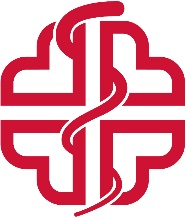 ДОДИПЛОМСКИ СТУДИЈДОДИПЛОМСКИ СТУДИЈДОДИПЛОМСКИ СТУДИЈДОДИПЛОМСКИ СТУДИЈДОДИПЛОМСКИ СТУДИЈДОДИПЛОМСКИ СТУДИЈДОДИПЛОМСКИ СТУДИЈДОДИПЛОМСКИ СТУДИЈДОДИПЛОМСКИ СТУДИЈДОДИПЛОМСКИ СТУДИЈДОДИПЛОМСКИ СТУДИЈСтудијски програм:Студијски програм:МЕДИЦИНАМЕДИЦИНАМЕДИЦИНАМЕДИЦИНАМЕДИЦИНАМЕДИЦИНАМЕДИЦИНАМЕДИЦИНАМЕДИЦИНАНазив предметаНазив предметаМеханичка вентилацијаМеханичка вентилацијаМеханичка вентилацијаМеханичка вентилацијаМеханичка вентилацијаМеханичка вентилацијаМеханичка вентилацијаМеханичка вентилацијаМеханичка вентилацијаМеханичка вентилацијаМеханичка вентилацијаВрста предметаВрста предметаСтручно апликативни Стручно апликативни Стручно апликативни Стручно апликативни Стручно апликативни Стручно апликативни Стручно апликативни Стручно апликативни Стручно апликативни Стручно апликативни Стручно апликативни Шифра предметаШифра предметаСтатус предметаСтатус предметаСтатус предметаСеместарСеместарФонд часоваФонд часоваФонд часоваФонд часоваБрој ЕCTS бодоваБрој ЕCTS бодоваИзборниИзборниИзборниIXIX1П + 1В1П + 1В1П + 1В1П + 1В22Наставници и сарадници:Наставници и сарадници:Проф. Др Пеђа Ковачевић, Доц. Др Саша Драгић, Доц. Др Даница МомчичевићПроф. Др Пеђа Ковачевић, Доц. Др Саша Драгић, Доц. Др Даница МомчичевићПроф. Др Пеђа Ковачевић, Доц. Др Саша Драгић, Доц. Др Даница МомчичевићПроф. Др Пеђа Ковачевић, Доц. Др Саша Драгић, Доц. Др Даница МомчичевићПроф. Др Пеђа Ковачевић, Доц. Др Саша Драгић, Доц. Др Даница МомчичевићПроф. Др Пеђа Ковачевић, Доц. Др Саша Драгић, Доц. Др Даница МомчичевићПроф. Др Пеђа Ковачевић, Доц. Др Саша Драгић, Доц. Др Даница МомчичевићПроф. Др Пеђа Ковачевић, Доц. Др Саша Драгић, Доц. Др Даница МомчичевићПроф. Др Пеђа Ковачевић, Доц. Др Саша Драгић, Доц. Др Даница МомчичевићПроф. Др Пеђа Ковачевић, Доц. Др Саша Драгић, Доц. Др Даница МомчичевићПроф. Др Пеђа Ковачевић, Доц. Др Саша Драгић, Доц. Др Даница МомчичевићУсловљеност другим предметима:Условљеност другим предметима:Условљеност другим предметима:Условљеност другим предметима:Условљеност другим предметима:Условљеност другим предметима:Условљеност другим предметима:Условљеност другим предметима:Условљеност другим предметима:Условљеност другим предметима:Облик условљеностиОблик условљеностиОблик условљеностиНеурологија, Инфективне болести, Интерна медицинаНеурологија, Инфективне болести, Интерна медицинаНеурологија, Инфективне болести, Интерна медицинаНеурологија, Инфективне болести, Интерна медицинаНеурологија, Инфективне болести, Интерна медицинаНеурологија, Инфективне болести, Интерна медицинаНеурологија, Инфективне болести, Интерна медицинаНеурологија, Инфективне болести, Интерна медицинаНеурологија, Инфективне болести, Интерна медицинаНеурологија, Инфективне болести, Интерна медицинаПоложен испитПоложен испитПоложен испитЦиљеви изучавања предмета: Циљеви изучавања предмета: Циљеви изучавања предмета: Циљеви изучавања предмета: Циљеви изучавања предмета: Циљеви изучавања предмета: Циљеви изучавања предмета: Циљеви изучавања предмета: Циљеви изучавања предмета: Циљеви изучавања предмета: Циљеви изучавања предмета: Циљеви изучавања предмета: Циљеви изучавања предмета: Циљ предмета је да студента упозна са основама механичке вентилације, како инвазивне, тако и неинвазивне вентилације. Поред тога студент треба да се упозна са интеракцијама механичке вентилације и респираторног система, али и свих других органских система.Циљ предмета је да студента упозна са основама механичке вентилације, како инвазивне, тако и неинвазивне вентилације. Поред тога студент треба да се упозна са интеракцијама механичке вентилације и респираторног система, али и свих других органских система.Циљ предмета је да студента упозна са основама механичке вентилације, како инвазивне, тако и неинвазивне вентилације. Поред тога студент треба да се упозна са интеракцијама механичке вентилације и респираторног система, али и свих других органских система.Циљ предмета је да студента упозна са основама механичке вентилације, како инвазивне, тако и неинвазивне вентилације. Поред тога студент треба да се упозна са интеракцијама механичке вентилације и респираторног система, али и свих других органских система.Циљ предмета је да студента упозна са основама механичке вентилације, како инвазивне, тако и неинвазивне вентилације. Поред тога студент треба да се упозна са интеракцијама механичке вентилације и респираторног система, али и свих других органских система.Циљ предмета је да студента упозна са основама механичке вентилације, како инвазивне, тако и неинвазивне вентилације. Поред тога студент треба да се упозна са интеракцијама механичке вентилације и респираторног система, али и свих других органских система.Циљ предмета је да студента упозна са основама механичке вентилације, како инвазивне, тако и неинвазивне вентилације. Поред тога студент треба да се упозна са интеракцијама механичке вентилације и респираторног система, али и свих других органских система.Циљ предмета је да студента упозна са основама механичке вентилације, како инвазивне, тако и неинвазивне вентилације. Поред тога студент треба да се упозна са интеракцијама механичке вентилације и респираторног система, али и свих других органских система.Циљ предмета је да студента упозна са основама механичке вентилације, како инвазивне, тако и неинвазивне вентилације. Поред тога студент треба да се упозна са интеракцијама механичке вентилације и респираторног система, али и свих других органских система.Циљ предмета је да студента упозна са основама механичке вентилације, како инвазивне, тако и неинвазивне вентилације. Поред тога студент треба да се упозна са интеракцијама механичке вентилације и респираторног система, али и свих других органских система.Циљ предмета је да студента упозна са основама механичке вентилације, како инвазивне, тако и неинвазивне вентилације. Поред тога студент треба да се упозна са интеракцијама механичке вентилације и респираторног система, али и свих других органских система.Циљ предмета је да студента упозна са основама механичке вентилације, како инвазивне, тако и неинвазивне вентилације. Поред тога студент треба да се упозна са интеракцијама механичке вентилације и респираторног система, али и свих других органских система.Циљ предмета је да студента упозна са основама механичке вентилације, како инвазивне, тако и неинвазивне вентилације. Поред тога студент треба да се упозна са интеракцијама механичке вентилације и респираторног система, али и свих других органских система.Исходи учења (стечена знања): Исходи учења (стечена знања): Исходи учења (стечена знања): Исходи учења (стечена знања): Исходи учења (стечена знања): Исходи учења (стечена знања): Исходи учења (стечена знања): Исходи учења (стечена знања): Исходи учења (стечена знања): Исходи учења (стечена знања): Исходи учења (стечена знања): Исходи учења (стечена знања): Исходи учења (стечена знања): Након завршене наставе из механичке вентилације студент је у стању да разумије основне механичке вентилације и да исту започне код критично обољелих који захтијевају овај вид лијечења. Након завршене наставе из механичке вентилације студент је у стању да разумије основне механичке вентилације и да исту започне код критично обољелих који захтијевају овај вид лијечења. Након завршене наставе из механичке вентилације студент је у стању да разумије основне механичке вентилације и да исту започне код критично обољелих који захтијевају овај вид лијечења. Након завршене наставе из механичке вентилације студент је у стању да разумије основне механичке вентилације и да исту започне код критично обољелих који захтијевају овај вид лијечења. Након завршене наставе из механичке вентилације студент је у стању да разумије основне механичке вентилације и да исту започне код критично обољелих који захтијевају овај вид лијечења. Након завршене наставе из механичке вентилације студент је у стању да разумије основне механичке вентилације и да исту започне код критично обољелих који захтијевају овај вид лијечења. Након завршене наставе из механичке вентилације студент је у стању да разумије основне механичке вентилације и да исту започне код критично обољелих који захтијевају овај вид лијечења. Након завршене наставе из механичке вентилације студент је у стању да разумије основне механичке вентилације и да исту започне код критично обољелих који захтијевају овај вид лијечења. Након завршене наставе из механичке вентилације студент је у стању да разумије основне механичке вентилације и да исту започне код критично обољелих који захтијевају овај вид лијечења. Након завршене наставе из механичке вентилације студент је у стању да разумије основне механичке вентилације и да исту започне код критично обољелих који захтијевају овај вид лијечења. Након завршене наставе из механичке вентилације студент је у стању да разумије основне механичке вентилације и да исту започне код критично обољелих који захтијевају овај вид лијечења. Након завршене наставе из механичке вентилације студент је у стању да разумије основне механичке вентилације и да исту започне код критично обољелих који захтијевају овај вид лијечења. Након завршене наставе из механичке вентилације студент је у стању да разумије основне механичке вентилације и да исту започне код критично обољелих који захтијевају овај вид лијечења. Садржај предмета:Садржај предмета:Садржај предмета:Садржај предмета:Садржај предмета:Садржај предмета:Садржај предмета:Садржај предмета:Садржај предмета:Садржај предмета:Садржај предмета:Садржај предмета:Садржај предмета:Анатомија и физиологија дисања, респираторна инсуфицијенција, кисеонична терапија, одржавање профодности дисајног пута, неинвазивна механичка вентилација, инвазивна механичка вентилација, основни модови механичке вентилације, ефекти механичке вентилацијена респираторни систем, позитивни притисак на крају експиријума, системски ефекти механичке вентилације, одвајање од механичке вентилације, основи екстракорпоралне мемебранске оксигенацијеАнатомија и физиологија дисања, респираторна инсуфицијенција, кисеонична терапија, одржавање профодности дисајног пута, неинвазивна механичка вентилација, инвазивна механичка вентилација, основни модови механичке вентилације, ефекти механичке вентилацијена респираторни систем, позитивни притисак на крају експиријума, системски ефекти механичке вентилације, одвајање од механичке вентилације, основи екстракорпоралне мемебранске оксигенацијеАнатомија и физиологија дисања, респираторна инсуфицијенција, кисеонична терапија, одржавање профодности дисајног пута, неинвазивна механичка вентилација, инвазивна механичка вентилација, основни модови механичке вентилације, ефекти механичке вентилацијена респираторни систем, позитивни притисак на крају експиријума, системски ефекти механичке вентилације, одвајање од механичке вентилације, основи екстракорпоралне мемебранске оксигенацијеАнатомија и физиологија дисања, респираторна инсуфицијенција, кисеонична терапија, одржавање профодности дисајног пута, неинвазивна механичка вентилација, инвазивна механичка вентилација, основни модови механичке вентилације, ефекти механичке вентилацијена респираторни систем, позитивни притисак на крају експиријума, системски ефекти механичке вентилације, одвајање од механичке вентилације, основи екстракорпоралне мемебранске оксигенацијеАнатомија и физиологија дисања, респираторна инсуфицијенција, кисеонична терапија, одржавање профодности дисајног пута, неинвазивна механичка вентилација, инвазивна механичка вентилација, основни модови механичке вентилације, ефекти механичке вентилацијена респираторни систем, позитивни притисак на крају експиријума, системски ефекти механичке вентилације, одвајање од механичке вентилације, основи екстракорпоралне мемебранске оксигенацијеАнатомија и физиологија дисања, респираторна инсуфицијенција, кисеонична терапија, одржавање профодности дисајног пута, неинвазивна механичка вентилација, инвазивна механичка вентилација, основни модови механичке вентилације, ефекти механичке вентилацијена респираторни систем, позитивни притисак на крају експиријума, системски ефекти механичке вентилације, одвајање од механичке вентилације, основи екстракорпоралне мемебранске оксигенацијеАнатомија и физиологија дисања, респираторна инсуфицијенција, кисеонична терапија, одржавање профодности дисајног пута, неинвазивна механичка вентилација, инвазивна механичка вентилација, основни модови механичке вентилације, ефекти механичке вентилацијена респираторни систем, позитивни притисак на крају експиријума, системски ефекти механичке вентилације, одвајање од механичке вентилације, основи екстракорпоралне мемебранске оксигенацијеАнатомија и физиологија дисања, респираторна инсуфицијенција, кисеонична терапија, одржавање профодности дисајног пута, неинвазивна механичка вентилација, инвазивна механичка вентилација, основни модови механичке вентилације, ефекти механичке вентилацијена респираторни систем, позитивни притисак на крају експиријума, системски ефекти механичке вентилације, одвајање од механичке вентилације, основи екстракорпоралне мемебранске оксигенацијеАнатомија и физиологија дисања, респираторна инсуфицијенција, кисеонична терапија, одржавање профодности дисајног пута, неинвазивна механичка вентилација, инвазивна механичка вентилација, основни модови механичке вентилације, ефекти механичке вентилацијена респираторни систем, позитивни притисак на крају експиријума, системски ефекти механичке вентилације, одвајање од механичке вентилације, основи екстракорпоралне мемебранске оксигенацијеАнатомија и физиологија дисања, респираторна инсуфицијенција, кисеонична терапија, одржавање профодности дисајног пута, неинвазивна механичка вентилација, инвазивна механичка вентилација, основни модови механичке вентилације, ефекти механичке вентилацијена респираторни систем, позитивни притисак на крају експиријума, системски ефекти механичке вентилације, одвајање од механичке вентилације, основи екстракорпоралне мемебранске оксигенацијеАнатомија и физиологија дисања, респираторна инсуфицијенција, кисеонична терапија, одржавање профодности дисајног пута, неинвазивна механичка вентилација, инвазивна механичка вентилација, основни модови механичке вентилације, ефекти механичке вентилацијена респираторни систем, позитивни притисак на крају експиријума, системски ефекти механичке вентилације, одвајање од механичке вентилације, основи екстракорпоралне мемебранске оксигенацијеАнатомија и физиологија дисања, респираторна инсуфицијенција, кисеонична терапија, одржавање профодности дисајног пута, неинвазивна механичка вентилација, инвазивна механичка вентилација, основни модови механичке вентилације, ефекти механичке вентилацијена респираторни систем, позитивни притисак на крају експиријума, системски ефекти механичке вентилације, одвајање од механичке вентилације, основи екстракорпоралне мемебранске оксигенацијеАнатомија и физиологија дисања, респираторна инсуфицијенција, кисеонична терапија, одржавање профодности дисајног пута, неинвазивна механичка вентилација, инвазивна механичка вентилација, основни модови механичке вентилације, ефекти механичке вентилацијена респираторни систем, позитивни притисак на крају експиријума, системски ефекти механичке вентилације, одвајање од механичке вентилације, основи екстракорпоралне мемебранске оксигенацијеМетоде наставе и савладавање градива:Методе наставе и савладавање градива:Методе наставе и савладавање градива:Методе наставе и савладавање градива:Методе наставе и савладавање градива:Методе наставе и савладавање градива:Методе наставе и савладавање градива:Методе наставе и савладавање градива:Методе наставе и савладавање градива:Методе наставе и савладавање градива:Методе наставе и савладавање градива:Методе наставе и савладавање градива:Методе наставе и савладавање градива:Настава се изводи у облику предавања, практичних клиничких вјежби, колоквија, консултација и самосталног рада студентаНастава се изводи у облику предавања, практичних клиничких вјежби, колоквија, консултација и самосталног рада студентаНастава се изводи у облику предавања, практичних клиничких вјежби, колоквија, консултација и самосталног рада студентаНастава се изводи у облику предавања, практичних клиничких вјежби, колоквија, консултација и самосталног рада студентаНастава се изводи у облику предавања, практичних клиничких вјежби, колоквија, консултација и самосталног рада студентаНастава се изводи у облику предавања, практичних клиничких вјежби, колоквија, консултација и самосталног рада студентаНастава се изводи у облику предавања, практичних клиничких вјежби, колоквија, консултација и самосталног рада студентаНастава се изводи у облику предавања, практичних клиничких вјежби, колоквија, консултација и самосталног рада студентаНастава се изводи у облику предавања, практичних клиничких вјежби, колоквија, консултација и самосталног рада студентаНастава се изводи у облику предавања, практичних клиничких вјежби, колоквија, консултација и самосталног рада студентаНастава се изводи у облику предавања, практичних клиничких вјежби, колоквија, консултација и самосталног рада студентаНастава се изводи у облику предавања, практичних клиничких вјежби, колоквија, консултација и самосталног рада студентаНастава се изводи у облику предавања, практичних клиничких вјежби, колоквија, консултација и самосталног рада студентаЛитература:Литература:Литература:Литература:Литература:Литература:Литература:Литература:Литература:Литература:Литература:Литература:Литература:Основи интензивне медицине, Пеђа Ковачевић и група аутора, Главни и одговорни уредник: Пеђа Ковачевић, Медицински факултет Бања Лука, Бања Лука, 2022Основи интензивне медицине, Пеђа Ковачевић и група аутора, Главни и одговорни уредник: Пеђа Ковачевић, Медицински факултет Бања Лука, Бања Лука, 2022Основи интензивне медицине, Пеђа Ковачевић и група аутора, Главни и одговорни уредник: Пеђа Ковачевић, Медицински факултет Бања Лука, Бања Лука, 2022Основи интензивне медицине, Пеђа Ковачевић и група аутора, Главни и одговорни уредник: Пеђа Ковачевић, Медицински факултет Бања Лука, Бања Лука, 2022Основи интензивне медицине, Пеђа Ковачевић и група аутора, Главни и одговорни уредник: Пеђа Ковачевић, Медицински факултет Бања Лука, Бања Лука, 2022Основи интензивне медицине, Пеђа Ковачевић и група аутора, Главни и одговорни уредник: Пеђа Ковачевић, Медицински факултет Бања Лука, Бања Лука, 2022Основи интензивне медицине, Пеђа Ковачевић и група аутора, Главни и одговорни уредник: Пеђа Ковачевић, Медицински факултет Бања Лука, Бања Лука, 2022Основи интензивне медицине, Пеђа Ковачевић и група аутора, Главни и одговорни уредник: Пеђа Ковачевић, Медицински факултет Бања Лука, Бања Лука, 2022Основи интензивне медицине, Пеђа Ковачевић и група аутора, Главни и одговорни уредник: Пеђа Ковачевић, Медицински факултет Бања Лука, Бања Лука, 2022Основи интензивне медицине, Пеђа Ковачевић и група аутора, Главни и одговорни уредник: Пеђа Ковачевић, Медицински факултет Бања Лука, Бања Лука, 2022Основи интензивне медицине, Пеђа Ковачевић и група аутора, Главни и одговорни уредник: Пеђа Ковачевић, Медицински факултет Бања Лука, Бања Лука, 2022Основи интензивне медицине, Пеђа Ковачевић и група аутора, Главни и одговорни уредник: Пеђа Ковачевић, Медицински факултет Бања Лука, Бања Лука, 2022Основи интензивне медицине, Пеђа Ковачевић и група аутора, Главни и одговорни уредник: Пеђа Ковачевић, Медицински факултет Бања Лука, Бања Лука, 2022Облици провјере знања и оцјењивање:Облици провјере знања и оцјењивање:Облици провјере знања и оцјењивање:Облици провјере знања и оцјењивање:Облици провјере знања и оцјењивање:Облици провјере знања и оцјењивање:Облици провјере знања и оцјењивање:Облици провјере знања и оцјењивање:Облици провјере знања и оцјењивање:Облици провјере знања и оцјењивање:Облици провјере знања и оцјењивање:Облици провјере знања и оцјењивање:Облици провјере знања и оцјењивање:Предиспитне обавезеПредиспитне обавезеПредиспитне обавезеПредиспитне обавезеПредиспитне обавезеПредиспитне обавезеЗавршни испитЗавршни испитЗавршни испитУкупно бодоваУкупно бодоваУкупно бодоваУкупно бодоваПрисуство наставиПрисуство наставиПрисуство наставиПрисуство настави1010100100100100Колоквијум практичне наставеКолоквијум практичне наставеКолоквијум практичне наставеКолоквијум практичне наставе4040УсмениУсмени50100100100100Посебна назнака за предмет: Посебна назнака за предмет: Посебна назнака за предмет: Посебна назнака за предмет: Посебна назнака за предмет: Посебна назнака за предмет: Посебна назнака за предмет: Посебна назнака за предмет: Посебна назнака за предмет: Посебна назнака за предмет: Посебна назнака за предмет: Посебна назнака за предмет: Посебна назнака за предмет: Име и презиме наставника који је припремио податке: Проф. Др Пеђа КовачевићИме и презиме наставника који је припремио податке: Проф. Др Пеђа КовачевићИме и презиме наставника који је припремио податке: Проф. Др Пеђа КовачевићИме и презиме наставника који је припремио податке: Проф. Др Пеђа КовачевићИме и презиме наставника који је припремио податке: Проф. Др Пеђа КовачевићИме и презиме наставника који је припремио податке: Проф. Др Пеђа КовачевићИме и презиме наставника који је припремио податке: Проф. Др Пеђа КовачевићИме и презиме наставника који је припремио податке: Проф. Др Пеђа КовачевићИме и презиме наставника који је припремио податке: Проф. Др Пеђа КовачевићИме и презиме наставника који је припремио податке: Проф. Др Пеђа КовачевићИме и презиме наставника који је припремио податке: Проф. Др Пеђа КовачевићИме и презиме наставника који је припремио податке: Проф. Др Пеђа КовачевићИме и презиме наставника који је припремио податке: Проф. Др Пеђа КовачевићУНИВЕРЗИТЕТ У БАЊОЈ ЛУЦИМЕДИЦИНСКИ ФАКУЛТЕТУНИВЕРЗИТЕТ У БАЊОЈ ЛУЦИМЕДИЦИНСКИ ФАКУЛТЕТУНИВЕРЗИТЕТ У БАЊОЈ ЛУЦИМЕДИЦИНСКИ ФАКУЛТЕТУНИВЕРЗИТЕТ У БАЊОЈ ЛУЦИМЕДИЦИНСКИ ФАКУЛТЕТУНИВЕРЗИТЕТ У БАЊОЈ ЛУЦИМЕДИЦИНСКИ ФАКУЛТЕТУНИВЕРЗИТЕТ У БАЊОЈ ЛУЦИМЕДИЦИНСКИ ФАКУЛТЕТУНИВЕРЗИТЕТ У БАЊОЈ ЛУЦИМЕДИЦИНСКИ ФАКУЛТЕТУНИВЕРЗИТЕТ У БАЊОЈ ЛУЦИМЕДИЦИНСКИ ФАКУЛТЕТУНИВЕРЗИТЕТ У БАЊОЈ ЛУЦИМЕДИЦИНСКИ ФАКУЛТЕТУНИВЕРЗИТЕТ У БАЊОЈ ЛУЦИМЕДИЦИНСКИ ФАКУЛТЕТУНИВЕРЗИТЕТ У БАЊОЈ ЛУЦИМЕДИЦИНСКИ ФАКУЛТЕТДОДИПЛОМСКИ СТУДИЈДОДИПЛОМСКИ СТУДИЈДОДИПЛОМСКИ СТУДИЈДОДИПЛОМСКИ СТУДИЈДОДИПЛОМСКИ СТУДИЈДОДИПЛОМСКИ СТУДИЈДОДИПЛОМСКИ СТУДИЈДОДИПЛОМСКИ СТУДИЈДОДИПЛОМСКИ СТУДИЈДОДИПЛОМСКИ СТУДИЈДОДИПЛОМСКИ СТУДИЈСтудијски програм:Студијски програм:МЕДИЦИНАМЕДИЦИНАМЕДИЦИНАМЕДИЦИНАМЕДИЦИНАМЕДИЦИНАМЕДИЦИНАМЕДИЦИНАМЕДИЦИНАНазив предметаНазив предметаТранспорт критично обољелогТранспорт критично обољелогТранспорт критично обољелогТранспорт критично обољелогТранспорт критично обољелогТранспорт критично обољелогТранспорт критично обољелогТранспорт критично обољелогТранспорт критично обољелогТранспорт критично обољелогТранспорт критично обољелогВрста предметаВрста предметастручно апликативни стручно апликативни стручно апликативни стручно апликативни стручно апликативни стручно апликативни стручно апликативни стручно апликативни стручно апликативни стручно апликативни стручно апликативни Шифра предметаШифра предметаСтатус предметаСтатус предметаСтатус предметаСеместарСеместарФонд часоваФонд часоваФонд часоваФонд часоваБрој ЕCTS бодоваБрој ЕCTS бодоваИзборниИзборниИзборниIXIX1П + 1В1П + 1В1П + 1В1П + 1В22Наставници и сарадници:Наставници и сарадници:Проф. др Пеђа Ковачевић, Доц. др Саша Драгић, Доц. др Даница МомчичевићПроф. др Пеђа Ковачевић, Доц. др Саша Драгић, Доц. др Даница МомчичевићПроф. др Пеђа Ковачевић, Доц. др Саша Драгић, Доц. др Даница МомчичевићПроф. др Пеђа Ковачевић, Доц. др Саша Драгић, Доц. др Даница МомчичевићПроф. др Пеђа Ковачевић, Доц. др Саша Драгић, Доц. др Даница МомчичевићПроф. др Пеђа Ковачевић, Доц. др Саша Драгић, Доц. др Даница МомчичевићПроф. др Пеђа Ковачевић, Доц. др Саша Драгић, Доц. др Даница МомчичевићПроф. др Пеђа Ковачевић, Доц. др Саша Драгић, Доц. др Даница МомчичевићПроф. др Пеђа Ковачевић, Доц. др Саша Драгић, Доц. др Даница МомчичевићПроф. др Пеђа Ковачевић, Доц. др Саша Драгић, Доц. др Даница МомчичевићПроф. др Пеђа Ковачевић, Доц. др Саша Драгић, Доц. др Даница МомчичевићУсловљеност другим предметима:Условљеност другим предметима:Условљеност другим предметима:Условљеност другим предметима:Условљеност другим предметима:Условљеност другим предметима:Условљеност другим предметима:Условљеност другим предметима:Условљеност другим предметима:Условљеност другим предметима:Облик условљеностиОблик условљеностиОблик условљеностиОблик условљеностиНеурологија, Инфективне болести, Интерна медицинаНеурологија, Инфективне болести, Интерна медицинаНеурологија, Инфективне болести, Интерна медицинаНеурологија, Инфективне болести, Интерна медицинаНеурологија, Инфективне болести, Интерна медицинаНеурологија, Инфективне болести, Интерна медицинаНеурологија, Инфективне болести, Интерна медицинаНеурологија, Инфективне болести, Интерна медицинаНеурологија, Инфективне болести, Интерна медицинаНеурологија, Инфективне болести, Интерна медицинаПоложен испитПоложен испитПоложен испитПоложен испитЦиљеви изучавања предмета: Циљеви изучавања предмета: Циљеви изучавања предмета: Циљеви изучавања предмета: Циљеви изучавања предмета: Циљеви изучавања предмета: Циљеви изучавања предмета: Циљеви изучавања предмета: Циљеви изучавања предмета: Циљеви изучавања предмета: Циљеви изучавања предмета: Циљеви изучавања предмета: Циљеви изучавања предмета: Циљеви изучавања предмета: Циљ предмета је да студента упозна са правилима и смјерницама за извођење унитар болничког и међу болничког транспора критично обољелих пацијената. То подразумијева планирање опреме и лијекова, припрему медицинске документације, премедикацију, мониторинг и терапијске могућности током транспорта, али и извјештавање о самом транспорту и његовом исходу.Циљ предмета је да студента упозна са правилима и смјерницама за извођење унитар болничког и међу болничког транспора критично обољелих пацијената. То подразумијева планирање опреме и лијекова, припрему медицинске документације, премедикацију, мониторинг и терапијске могућности током транспорта, али и извјештавање о самом транспорту и његовом исходу.Циљ предмета је да студента упозна са правилима и смјерницама за извођење унитар болничког и међу болничког транспора критично обољелих пацијената. То подразумијева планирање опреме и лијекова, припрему медицинске документације, премедикацију, мониторинг и терапијске могућности током транспорта, али и извјештавање о самом транспорту и његовом исходу.Циљ предмета је да студента упозна са правилима и смјерницама за извођење унитар болничког и међу болничког транспора критично обољелих пацијената. То подразумијева планирање опреме и лијекова, припрему медицинске документације, премедикацију, мониторинг и терапијске могућности током транспорта, али и извјештавање о самом транспорту и његовом исходу.Циљ предмета је да студента упозна са правилима и смјерницама за извођење унитар болничког и међу болничког транспора критично обољелих пацијената. То подразумијева планирање опреме и лијекова, припрему медицинске документације, премедикацију, мониторинг и терапијске могућности током транспорта, али и извјештавање о самом транспорту и његовом исходу.Циљ предмета је да студента упозна са правилима и смјерницама за извођење унитар болничког и међу болничког транспора критично обољелих пацијената. То подразумијева планирање опреме и лијекова, припрему медицинске документације, премедикацију, мониторинг и терапијске могућности током транспорта, али и извјештавање о самом транспорту и његовом исходу.Циљ предмета је да студента упозна са правилима и смјерницама за извођење унитар болничког и међу болничког транспора критично обољелих пацијената. То подразумијева планирање опреме и лијекова, припрему медицинске документације, премедикацију, мониторинг и терапијске могућности током транспорта, али и извјештавање о самом транспорту и његовом исходу.Циљ предмета је да студента упозна са правилима и смјерницама за извођење унитар болничког и међу болничког транспора критично обољелих пацијената. То подразумијева планирање опреме и лијекова, припрему медицинске документације, премедикацију, мониторинг и терапијске могућности током транспорта, али и извјештавање о самом транспорту и његовом исходу.Циљ предмета је да студента упозна са правилима и смјерницама за извођење унитар болничког и међу болничког транспора критично обољелих пацијената. То подразумијева планирање опреме и лијекова, припрему медицинске документације, премедикацију, мониторинг и терапијске могућности током транспорта, али и извјештавање о самом транспорту и његовом исходу.Циљ предмета је да студента упозна са правилима и смјерницама за извођење унитар болничког и међу болничког транспора критично обољелих пацијената. То подразумијева планирање опреме и лијекова, припрему медицинске документације, премедикацију, мониторинг и терапијске могућности током транспорта, али и извјештавање о самом транспорту и његовом исходу.Циљ предмета је да студента упозна са правилима и смјерницама за извођење унитар болничког и међу болничког транспора критично обољелих пацијената. То подразумијева планирање опреме и лијекова, припрему медицинске документације, премедикацију, мониторинг и терапијске могућности током транспорта, али и извјештавање о самом транспорту и његовом исходу.Циљ предмета је да студента упозна са правилима и смјерницама за извођење унитар болничког и међу болничког транспора критично обољелих пацијената. То подразумијева планирање опреме и лијекова, припрему медицинске документације, премедикацију, мониторинг и терапијске могућности током транспорта, али и извјештавање о самом транспорту и његовом исходу.Циљ предмета је да студента упозна са правилима и смјерницама за извођење унитар болничког и међу болничког транспора критично обољелих пацијената. То подразумијева планирање опреме и лијекова, припрему медицинске документације, премедикацију, мониторинг и терапијске могућности током транспорта, али и извјештавање о самом транспорту и његовом исходу.Циљ предмета је да студента упозна са правилима и смјерницама за извођење унитар болничког и међу болничког транспора критично обољелих пацијената. То подразумијева планирање опреме и лијекова, припрему медицинске документације, премедикацију, мониторинг и терапијске могућности током транспорта, али и извјештавање о самом транспорту и његовом исходу.Исходи учења (стечена знања): Исходи учења (стечена знања): Исходи учења (стечена знања): Исходи учења (стечена знања): Исходи учења (стечена знања): Исходи учења (стечена знања): Исходи учења (стечена знања): Исходи учења (стечена знања): Исходи учења (стечена знања): Исходи учења (стечена знања): Исходи учења (стечена знања): Исходи учења (стечена знања): Исходи учења (стечена знања): Исходи учења (стечена знања): Након завршене наставе из транспорта критично обољелог пацијента студент је у стању да планира сваки интрахоспитални и ванхоспитални (међу болнички) транспорт; да процијени технички минимум опреме, материјала и лијекова за обављање задатог транспорта; да врши адекватан мониторинг виталних функција и да ординира адекватну терапију током транспорта, сходно стању пацијента. То подразумијева да је овладао свим теоретским знањима и практичним вјештинама неопходим за транспортне задатке критично обољелих. Након завршене наставе из транспорта критично обољелог пацијента студент је у стању да планира сваки интрахоспитални и ванхоспитални (међу болнички) транспорт; да процијени технички минимум опреме, материјала и лијекова за обављање задатог транспорта; да врши адекватан мониторинг виталних функција и да ординира адекватну терапију током транспорта, сходно стању пацијента. То подразумијева да је овладао свим теоретским знањима и практичним вјештинама неопходим за транспортне задатке критично обољелих. Након завршене наставе из транспорта критично обољелог пацијента студент је у стању да планира сваки интрахоспитални и ванхоспитални (међу болнички) транспорт; да процијени технички минимум опреме, материјала и лијекова за обављање задатог транспорта; да врши адекватан мониторинг виталних функција и да ординира адекватну терапију током транспорта, сходно стању пацијента. То подразумијева да је овладао свим теоретским знањима и практичним вјештинама неопходим за транспортне задатке критично обољелих. Након завршене наставе из транспорта критично обољелог пацијента студент је у стању да планира сваки интрахоспитални и ванхоспитални (међу болнички) транспорт; да процијени технички минимум опреме, материјала и лијекова за обављање задатог транспорта; да врши адекватан мониторинг виталних функција и да ординира адекватну терапију током транспорта, сходно стању пацијента. То подразумијева да је овладао свим теоретским знањима и практичним вјештинама неопходим за транспортне задатке критично обољелих. Након завршене наставе из транспорта критично обољелог пацијента студент је у стању да планира сваки интрахоспитални и ванхоспитални (међу болнички) транспорт; да процијени технички минимум опреме, материјала и лијекова за обављање задатог транспорта; да врши адекватан мониторинг виталних функција и да ординира адекватну терапију током транспорта, сходно стању пацијента. То подразумијева да је овладао свим теоретским знањима и практичним вјештинама неопходим за транспортне задатке критично обољелих. Након завршене наставе из транспорта критично обољелог пацијента студент је у стању да планира сваки интрахоспитални и ванхоспитални (међу болнички) транспорт; да процијени технички минимум опреме, материјала и лијекова за обављање задатог транспорта; да врши адекватан мониторинг виталних функција и да ординира адекватну терапију током транспорта, сходно стању пацијента. То подразумијева да је овладао свим теоретским знањима и практичним вјештинама неопходим за транспортне задатке критично обољелих. Након завршене наставе из транспорта критично обољелог пацијента студент је у стању да планира сваки интрахоспитални и ванхоспитални (међу болнички) транспорт; да процијени технички минимум опреме, материјала и лијекова за обављање задатог транспорта; да врши адекватан мониторинг виталних функција и да ординира адекватну терапију током транспорта, сходно стању пацијента. То подразумијева да је овладао свим теоретским знањима и практичним вјештинама неопходим за транспортне задатке критично обољелих. Након завршене наставе из транспорта критично обољелог пацијента студент је у стању да планира сваки интрахоспитални и ванхоспитални (међу болнички) транспорт; да процијени технички минимум опреме, материјала и лијекова за обављање задатог транспорта; да врши адекватан мониторинг виталних функција и да ординира адекватну терапију током транспорта, сходно стању пацијента. То подразумијева да је овладао свим теоретским знањима и практичним вјештинама неопходим за транспортне задатке критично обољелих. Након завршене наставе из транспорта критично обољелог пацијента студент је у стању да планира сваки интрахоспитални и ванхоспитални (међу болнички) транспорт; да процијени технички минимум опреме, материјала и лијекова за обављање задатог транспорта; да врши адекватан мониторинг виталних функција и да ординира адекватну терапију током транспорта, сходно стању пацијента. То подразумијева да је овладао свим теоретским знањима и практичним вјештинама неопходим за транспортне задатке критично обољелих. Након завршене наставе из транспорта критично обољелог пацијента студент је у стању да планира сваки интрахоспитални и ванхоспитални (међу болнички) транспорт; да процијени технички минимум опреме, материјала и лијекова за обављање задатог транспорта; да врши адекватан мониторинг виталних функција и да ординира адекватну терапију током транспорта, сходно стању пацијента. То подразумијева да је овладао свим теоретским знањима и практичним вјештинама неопходим за транспортне задатке критично обољелих. Након завршене наставе из транспорта критично обољелог пацијента студент је у стању да планира сваки интрахоспитални и ванхоспитални (међу болнички) транспорт; да процијени технички минимум опреме, материјала и лијекова за обављање задатог транспорта; да врши адекватан мониторинг виталних функција и да ординира адекватну терапију током транспорта, сходно стању пацијента. То подразумијева да је овладао свим теоретским знањима и практичним вјештинама неопходим за транспортне задатке критично обољелих. Након завршене наставе из транспорта критично обољелог пацијента студент је у стању да планира сваки интрахоспитални и ванхоспитални (међу болнички) транспорт; да процијени технички минимум опреме, материјала и лијекова за обављање задатог транспорта; да врши адекватан мониторинг виталних функција и да ординира адекватну терапију током транспорта, сходно стању пацијента. То подразумијева да је овладао свим теоретским знањима и практичним вјештинама неопходим за транспортне задатке критично обољелих. Након завршене наставе из транспорта критично обољелог пацијента студент је у стању да планира сваки интрахоспитални и ванхоспитални (међу болнички) транспорт; да процијени технички минимум опреме, материјала и лијекова за обављање задатог транспорта; да врши адекватан мониторинг виталних функција и да ординира адекватну терапију током транспорта, сходно стању пацијента. То подразумијева да је овладао свим теоретским знањима и практичним вјештинама неопходим за транспортне задатке критично обољелих. Након завршене наставе из транспорта критично обољелог пацијента студент је у стању да планира сваки интрахоспитални и ванхоспитални (међу болнички) транспорт; да процијени технички минимум опреме, материјала и лијекова за обављање задатог транспорта; да врши адекватан мониторинг виталних функција и да ординира адекватну терапију током транспорта, сходно стању пацијента. То подразумијева да је овладао свим теоретским знањима и практичним вјештинама неопходим за транспортне задатке критично обољелих. Садржај предмета:Садржај предмета:Садржај предмета:Садржај предмета:Садржај предмета:Садржај предмета:Садржај предмета:Садржај предмета:Садржај предмета:Садржај предмета:Садржај предмета:Садржај предмета:Садржај предмета:Садржај предмета:Основе медицинског транспорта критично обољелих; Врсте медицинског транспорта; Процијена транспортабилности критично обољелог; Транспортни тим; Транспортна опрема и лијекови; Припрема пацијента за транспорт; Хигијенско епидемиолошке мјере током транспорта; Технике транспорта; Положаји болесника током транспорта; Мониторинг током транспорта; Медицинске интервенције током транспорта; Транспорт код различитих стања; Компликације и смрт током транспорта; Правна одговорност у медицинском транспорту. Основе медицинског транспорта критично обољелих; Врсте медицинског транспорта; Процијена транспортабилности критично обољелог; Транспортни тим; Транспортна опрема и лијекови; Припрема пацијента за транспорт; Хигијенско епидемиолошке мјере током транспорта; Технике транспорта; Положаји болесника током транспорта; Мониторинг током транспорта; Медицинске интервенције током транспорта; Транспорт код различитих стања; Компликације и смрт током транспорта; Правна одговорност у медицинском транспорту. Основе медицинског транспорта критично обољелих; Врсте медицинског транспорта; Процијена транспортабилности критично обољелог; Транспортни тим; Транспортна опрема и лијекови; Припрема пацијента за транспорт; Хигијенско епидемиолошке мјере током транспорта; Технике транспорта; Положаји болесника током транспорта; Мониторинг током транспорта; Медицинске интервенције током транспорта; Транспорт код различитих стања; Компликације и смрт током транспорта; Правна одговорност у медицинском транспорту. Основе медицинског транспорта критично обољелих; Врсте медицинског транспорта; Процијена транспортабилности критично обољелог; Транспортни тим; Транспортна опрема и лијекови; Припрема пацијента за транспорт; Хигијенско епидемиолошке мјере током транспорта; Технике транспорта; Положаји болесника током транспорта; Мониторинг током транспорта; Медицинске интервенције током транспорта; Транспорт код различитих стања; Компликације и смрт током транспорта; Правна одговорност у медицинском транспорту. Основе медицинског транспорта критично обољелих; Врсте медицинског транспорта; Процијена транспортабилности критично обољелог; Транспортни тим; Транспортна опрема и лијекови; Припрема пацијента за транспорт; Хигијенско епидемиолошке мјере током транспорта; Технике транспорта; Положаји болесника током транспорта; Мониторинг током транспорта; Медицинске интервенције током транспорта; Транспорт код различитих стања; Компликације и смрт током транспорта; Правна одговорност у медицинском транспорту. Основе медицинског транспорта критично обољелих; Врсте медицинског транспорта; Процијена транспортабилности критично обољелог; Транспортни тим; Транспортна опрема и лијекови; Припрема пацијента за транспорт; Хигијенско епидемиолошке мјере током транспорта; Технике транспорта; Положаји болесника током транспорта; Мониторинг током транспорта; Медицинске интервенције током транспорта; Транспорт код различитих стања; Компликације и смрт током транспорта; Правна одговорност у медицинском транспорту. Основе медицинског транспорта критично обољелих; Врсте медицинског транспорта; Процијена транспортабилности критично обољелог; Транспортни тим; Транспортна опрема и лијекови; Припрема пацијента за транспорт; Хигијенско епидемиолошке мјере током транспорта; Технике транспорта; Положаји болесника током транспорта; Мониторинг током транспорта; Медицинске интервенције током транспорта; Транспорт код различитих стања; Компликације и смрт током транспорта; Правна одговорност у медицинском транспорту. Основе медицинског транспорта критично обољелих; Врсте медицинског транспорта; Процијена транспортабилности критично обољелог; Транспортни тим; Транспортна опрема и лијекови; Припрема пацијента за транспорт; Хигијенско епидемиолошке мјере током транспорта; Технике транспорта; Положаји болесника током транспорта; Мониторинг током транспорта; Медицинске интервенције током транспорта; Транспорт код различитих стања; Компликације и смрт током транспорта; Правна одговорност у медицинском транспорту. Основе медицинског транспорта критично обољелих; Врсте медицинског транспорта; Процијена транспортабилности критично обољелог; Транспортни тим; Транспортна опрема и лијекови; Припрема пацијента за транспорт; Хигијенско епидемиолошке мјере током транспорта; Технике транспорта; Положаји болесника током транспорта; Мониторинг током транспорта; Медицинске интервенције током транспорта; Транспорт код различитих стања; Компликације и смрт током транспорта; Правна одговорност у медицинском транспорту. Основе медицинског транспорта критично обољелих; Врсте медицинског транспорта; Процијена транспортабилности критично обољелог; Транспортни тим; Транспортна опрема и лијекови; Припрема пацијента за транспорт; Хигијенско епидемиолошке мјере током транспорта; Технике транспорта; Положаји болесника током транспорта; Мониторинг током транспорта; Медицинске интервенције током транспорта; Транспорт код различитих стања; Компликације и смрт током транспорта; Правна одговорност у медицинском транспорту. Основе медицинског транспорта критично обољелих; Врсте медицинског транспорта; Процијена транспортабилности критично обољелог; Транспортни тим; Транспортна опрема и лијекови; Припрема пацијента за транспорт; Хигијенско епидемиолошке мјере током транспорта; Технике транспорта; Положаји болесника током транспорта; Мониторинг током транспорта; Медицинске интервенције током транспорта; Транспорт код различитих стања; Компликације и смрт током транспорта; Правна одговорност у медицинском транспорту. Основе медицинског транспорта критично обољелих; Врсте медицинског транспорта; Процијена транспортабилности критично обољелог; Транспортни тим; Транспортна опрема и лијекови; Припрема пацијента за транспорт; Хигијенско епидемиолошке мјере током транспорта; Технике транспорта; Положаји болесника током транспорта; Мониторинг током транспорта; Медицинске интервенције током транспорта; Транспорт код различитих стања; Компликације и смрт током транспорта; Правна одговорност у медицинском транспорту. Основе медицинског транспорта критично обољелих; Врсте медицинског транспорта; Процијена транспортабилности критично обољелог; Транспортни тим; Транспортна опрема и лијекови; Припрема пацијента за транспорт; Хигијенско епидемиолошке мјере током транспорта; Технике транспорта; Положаји болесника током транспорта; Мониторинг током транспорта; Медицинске интервенције током транспорта; Транспорт код различитих стања; Компликације и смрт током транспорта; Правна одговорност у медицинском транспорту. Основе медицинског транспорта критично обољелих; Врсте медицинског транспорта; Процијена транспортабилности критично обољелог; Транспортни тим; Транспортна опрема и лијекови; Припрема пацијента за транспорт; Хигијенско епидемиолошке мјере током транспорта; Технике транспорта; Положаји болесника током транспорта; Мониторинг током транспорта; Медицинске интервенције током транспорта; Транспорт код различитих стања; Компликације и смрт током транспорта; Правна одговорност у медицинском транспорту. Методе наставе и савладавање градива:Методе наставе и савладавање градива:Методе наставе и савладавање градива:Методе наставе и савладавање градива:Методе наставе и савладавање градива:Методе наставе и савладавање градива:Методе наставе и савладавање градива:Методе наставе и савладавање градива:Методе наставе и савладавање градива:Методе наставе и савладавање градива:Методе наставе и савладавање градива:Методе наставе и савладавање градива:Методе наставе и савладавање градива:Методе наставе и савладавање градива:Настава се изводи у облику предавања, практичних клиничких вјежби, колоквија, консултација и самосталног рада студентаНастава се изводи у облику предавања, практичних клиничких вјежби, колоквија, консултација и самосталног рада студентаНастава се изводи у облику предавања, практичних клиничких вјежби, колоквија, консултација и самосталног рада студентаНастава се изводи у облику предавања, практичних клиничких вјежби, колоквија, консултација и самосталног рада студентаНастава се изводи у облику предавања, практичних клиничких вјежби, колоквија, консултација и самосталног рада студентаНастава се изводи у облику предавања, практичних клиничких вјежби, колоквија, консултација и самосталног рада студентаНастава се изводи у облику предавања, практичних клиничких вјежби, колоквија, консултација и самосталног рада студентаНастава се изводи у облику предавања, практичних клиничких вјежби, колоквија, консултација и самосталног рада студентаНастава се изводи у облику предавања, практичних клиничких вјежби, колоквија, консултација и самосталног рада студентаНастава се изводи у облику предавања, практичних клиничких вјежби, колоквија, консултација и самосталног рада студентаНастава се изводи у облику предавања, практичних клиничких вјежби, колоквија, консултација и самосталног рада студентаНастава се изводи у облику предавања, практичних клиничких вјежби, колоквија, консултација и самосталног рада студентаНастава се изводи у облику предавања, практичних клиничких вјежби, колоквија, консултација и самосталног рада студентаНастава се изводи у облику предавања, практичних клиничких вјежби, колоквија, консултација и самосталног рада студентаЛитература:Литература:Литература:Литература:Литература:Литература:Литература:Литература:Литература:Литература:Литература:Литература:Литература:Литература:Основи интензивне медицине, Пеђа Ковачевић и група аутора, Главни и одговорни уредник: Пеђа Ковачевић, Медицински факултет Бања Лука, Бања Лука, 2022Основи интензивне медицине, Пеђа Ковачевић и група аутора, Главни и одговорни уредник: Пеђа Ковачевић, Медицински факултет Бања Лука, Бања Лука, 2022Основи интензивне медицине, Пеђа Ковачевић и група аутора, Главни и одговорни уредник: Пеђа Ковачевић, Медицински факултет Бања Лука, Бања Лука, 2022Основи интензивне медицине, Пеђа Ковачевић и група аутора, Главни и одговорни уредник: Пеђа Ковачевић, Медицински факултет Бања Лука, Бања Лука, 2022Основи интензивне медицине, Пеђа Ковачевић и група аутора, Главни и одговорни уредник: Пеђа Ковачевић, Медицински факултет Бања Лука, Бања Лука, 2022Основи интензивне медицине, Пеђа Ковачевић и група аутора, Главни и одговорни уредник: Пеђа Ковачевић, Медицински факултет Бања Лука, Бања Лука, 2022Основи интензивне медицине, Пеђа Ковачевић и група аутора, Главни и одговорни уредник: Пеђа Ковачевић, Медицински факултет Бања Лука, Бања Лука, 2022Основи интензивне медицине, Пеђа Ковачевић и група аутора, Главни и одговорни уредник: Пеђа Ковачевић, Медицински факултет Бања Лука, Бања Лука, 2022Основи интензивне медицине, Пеђа Ковачевић и група аутора, Главни и одговорни уредник: Пеђа Ковачевић, Медицински факултет Бања Лука, Бања Лука, 2022Основи интензивне медицине, Пеђа Ковачевић и група аутора, Главни и одговорни уредник: Пеђа Ковачевић, Медицински факултет Бања Лука, Бања Лука, 2022Основи интензивне медицине, Пеђа Ковачевић и група аутора, Главни и одговорни уредник: Пеђа Ковачевић, Медицински факултет Бања Лука, Бања Лука, 2022Основи интензивне медицине, Пеђа Ковачевић и група аутора, Главни и одговорни уредник: Пеђа Ковачевић, Медицински факултет Бања Лука, Бања Лука, 2022Основи интензивне медицине, Пеђа Ковачевић и група аутора, Главни и одговорни уредник: Пеђа Ковачевић, Медицински факултет Бања Лука, Бања Лука, 2022Основи интензивне медицине, Пеђа Ковачевић и група аутора, Главни и одговорни уредник: Пеђа Ковачевић, Медицински факултет Бања Лука, Бања Лука, 2022Облици провјере знања и оцјењивање:Облици провјере знања и оцјењивање:Облици провјере знања и оцјењивање:Облици провјере знања и оцјењивање:Облици провјере знања и оцјењивање:Облици провјере знања и оцјењивање:Облици провјере знања и оцјењивање:Облици провјере знања и оцјењивање:Облици провјере знања и оцјењивање:Облици провјере знања и оцјењивање:Облици провјере знања и оцјењивање:Облици провјере знања и оцјењивање:Облици провјере знања и оцјењивање:Облици провјере знања и оцјењивање:Предиспитне обавезеПредиспитне обавезеПредиспитне обавезеПредиспитне обавезеПредиспитне обавезеПредиспитне обавезеЗавршни испитЗавршни испитЗавршни испитУкупно бодоваУкупно бодоваУкупно бодоваУкупно бодоваУкупно бодоваПрисуство наставиПрисуство наставиПрисуство наставиПрисуство настави1010100100100100100Колоквијум практичне наставеКолоквијум практичне наставеКолоквијум практичне наставеКолоквијум практичне наставе4040УсмениУсмени50100100100100100Посебна назнака за предмет: Посебна назнака за предмет: Посебна назнака за предмет: Посебна назнака за предмет: Посебна назнака за предмет: Посебна назнака за предмет: Посебна назнака за предмет: Посебна назнака за предмет: Посебна назнака за предмет: Посебна назнака за предмет: Посебна назнака за предмет: Посебна назнака за предмет: Посебна назнака за предмет: Посебна назнака за предмет: Име и презиме наставника који је припремио податке: Проф. Др Пеђа КовачевићИме и презиме наставника који је припремио податке: Проф. Др Пеђа КовачевићИме и презиме наставника који је припремио податке: Проф. Др Пеђа КовачевићИме и презиме наставника који је припремио податке: Проф. Др Пеђа КовачевићИме и презиме наставника који је припремио податке: Проф. Др Пеђа КовачевићИме и презиме наставника који је припремио податке: Проф. Др Пеђа КовачевићИме и презиме наставника који је припремио податке: Проф. Др Пеђа КовачевићИме и презиме наставника који је припремио податке: Проф. Др Пеђа КовачевићИме и презиме наставника који је припремио податке: Проф. Др Пеђа КовачевићИме и презиме наставника који је припремио податке: Проф. Др Пеђа КовачевићИме и презиме наставника који је припремио податке: Проф. Др Пеђа КовачевићИме и презиме наставника који је припремио податке: Проф. Др Пеђа КовачевићИме и презиме наставника који је припремио податке: Проф. Др Пеђа КовачевићИме и презиме наставника који је припремио податке: Проф. Др Пеђа КовачевићУНИВЕРЗИТЕТ У БАЊОЈ ЛУЦИМЕДИЦИНСКИ ФАКУЛТЕТУНИВЕРЗИТЕТ У БАЊОЈ ЛУЦИМЕДИЦИНСКИ ФАКУЛТЕТУНИВЕРЗИТЕТ У БАЊОЈ ЛУЦИМЕДИЦИНСКИ ФАКУЛТЕТУНИВЕРЗИТЕТ У БАЊОЈ ЛУЦИМЕДИЦИНСКИ ФАКУЛТЕТУНИВЕРЗИТЕТ У БАЊОЈ ЛУЦИМЕДИЦИНСКИ ФАКУЛТЕТУНИВЕРЗИТЕТ У БАЊОЈ ЛУЦИМЕДИЦИНСКИ ФАКУЛТЕТУНИВЕРЗИТЕТ У БАЊОЈ ЛУЦИМЕДИЦИНСКИ ФАКУЛТЕТУНИВЕРЗИТЕТ У БАЊОЈ ЛУЦИМЕДИЦИНСКИ ФАКУЛТЕТУНИВЕРЗИТЕТ У БАЊОЈ ЛУЦИМЕДИЦИНСКИ ФАКУЛТЕТУНИВЕРЗИТЕТ У БАЊОЈ ЛУЦИМЕДИЦИНСКИ ФАКУЛТЕТУНИВЕРЗИТЕТ У БАЊОЈ ЛУЦИМЕДИЦИНСКИ ФАКУЛТЕТДОДИПЛОМСКИ СТУДИЈДОДИПЛОМСКИ СТУДИЈДОДИПЛОМСКИ СТУДИЈДОДИПЛОМСКИ СТУДИЈДОДИПЛОМСКИ СТУДИЈДОДИПЛОМСКИ СТУДИЈДОДИПЛОМСКИ СТУДИЈДОДИПЛОМСКИ СТУДИЈДОДИПЛОМСКИ СТУДИЈДОДИПЛОМСКИ СТУДИЈДОДИПЛОМСКИ СТУДИЈСтудијски програм:Студијски програм:Студијски програм:МЕДИЦИНАМЕДИЦИНАМЕДИЦИНАМЕДИЦИНАМЕДИЦИНАМЕДИЦИНАМЕДИЦИНАМЕДИЦИНАНазив предметаНазив предметаИсхрана и здрављеИсхрана и здрављеИсхрана и здрављеИсхрана и здрављеИсхрана и здрављеИсхрана и здрављеИсхрана и здрављеИсхрана и здрављеИсхрана и здрављеИсхрана и здрављеИсхрана и здрављеВрста предметаВрста предметаСтручно апликативниСтручно апликативниСтручно апликативниСтручно апликативниСтручно апликативниСтручно апликативниСтручно апликативниСтручно апликативниСтручно апликативниСтручно апликативниСтручно апликативниШифра предметаШифра предметаСтатус предметаСтатус предметаСтатус предметаСтатус предметаСеместарФонд часоваФонд часоваФонд часоваФонд часоваБрој ЕCTS бодоваБрој ЕCTS бодоваДОДЈЕЉУЈЕ ФИС НАКНАДНОДОДЈЕЉУЈЕ ФИС НАКНАДНОИЗБОРНИИЗБОРНИИЗБОРНИИЗБОРНИX1П+1В 1П+1В 1П+1В 1П+1В 22Наставници и сараднициНаставници и сараднициДр мед. сц Весна Рудић Грујић, Др мед. сц Драгана Стојисављевић, Мр сц мед. Милкица  Грабеж, Мр сц мед. Љиљана СтанивукДр мед. сц Весна Рудић Грујић, Др мед. сц Драгана Стојисављевић, Мр сц мед. Милкица  Грабеж, Мр сц мед. Љиљана СтанивукДр мед. сц Весна Рудић Грујић, Др мед. сц Драгана Стојисављевић, Мр сц мед. Милкица  Грабеж, Мр сц мед. Љиљана СтанивукДр мед. сц Весна Рудић Грујић, Др мед. сц Драгана Стојисављевић, Мр сц мед. Милкица  Грабеж, Мр сц мед. Љиљана СтанивукДр мед. сц Весна Рудић Грујић, Др мед. сц Драгана Стојисављевић, Мр сц мед. Милкица  Грабеж, Мр сц мед. Љиљана СтанивукДр мед. сц Весна Рудић Грујић, Др мед. сц Драгана Стојисављевић, Мр сц мед. Милкица  Грабеж, Мр сц мед. Љиљана СтанивукДр мед. сц Весна Рудић Грујић, Др мед. сц Драгана Стојисављевић, Мр сц мед. Милкица  Грабеж, Мр сц мед. Љиљана СтанивукДр мед. сц Весна Рудић Грујић, Др мед. сц Драгана Стојисављевић, Мр сц мед. Милкица  Грабеж, Мр сц мед. Љиљана СтанивукДр мед. сц Весна Рудић Грујић, Др мед. сц Драгана Стојисављевић, Мр сц мед. Милкица  Грабеж, Мр сц мед. Љиљана СтанивукДр мед. сц Весна Рудић Грујић, Др мед. сц Драгана Стојисављевић, Мр сц мед. Милкица  Грабеж, Мр сц мед. Љиљана СтанивукДр мед. сц Весна Рудић Грујић, Др мед. сц Драгана Стојисављевић, Мр сц мед. Милкица  Грабеж, Мр сц мед. Љиљана СтанивукУсловљеност другим предметимаУсловљеност другим предметимаУсловљеност другим предметимаУсловљеност другим предметимаУсловљеност другим предметимаУсловљеност другим предметимаУсловљеност другим предметимаУсловљеност другим предметимаУсловљеност другим предметимаУсловљеност другим предметимаОблик условљеностиОблик условљеностиОблик условљеностиПрема правилима студирања на I циклусу студија. Према правилима студирања на I циклусу студија. Према правилима студирања на I циклусу студија. Циљеви изучавања предмета: Циљеви изучавања предмета: Циљеви изучавања предмета: Циљеви изучавања предмета: Циљеви изучавања предмета: Циљеви изучавања предмета: Циљеви изучавања предмета: Циљеви изучавања предмета: Циљеви изучавања предмета: Циљеви изучавања предмета: Циљеви изучавања предмета: Циљеви изучавања предмета: Циљеви изучавања предмета: Овај предмет ће пружити студентима увид у актуелни значај оптималне исхране за очување и унапријеђење здравља.Такође омогућиће студенту усвајање знања о специфичним прехрамбеним потребама и планирања исхране у складу са одређ. патолошким стањем. Упознаће и савладати методе за процјену стања исхране и ухрањености и развити критички осврт на везу између исхране и здравља.Овај предмет ће пружити студентима увид у актуелни значај оптималне исхране за очување и унапријеђење здравља.Такође омогућиће студенту усвајање знања о специфичним прехрамбеним потребама и планирања исхране у складу са одређ. патолошким стањем. Упознаће и савладати методе за процјену стања исхране и ухрањености и развити критички осврт на везу између исхране и здравља.Овај предмет ће пружити студентима увид у актуелни значај оптималне исхране за очување и унапријеђење здравља.Такође омогућиће студенту усвајање знања о специфичним прехрамбеним потребама и планирања исхране у складу са одређ. патолошким стањем. Упознаће и савладати методе за процјену стања исхране и ухрањености и развити критички осврт на везу између исхране и здравља.Овај предмет ће пружити студентима увид у актуелни значај оптималне исхране за очување и унапријеђење здравља.Такође омогућиће студенту усвајање знања о специфичним прехрамбеним потребама и планирања исхране у складу са одређ. патолошким стањем. Упознаће и савладати методе за процјену стања исхране и ухрањености и развити критички осврт на везу између исхране и здравља.Овај предмет ће пружити студентима увид у актуелни значај оптималне исхране за очување и унапријеђење здравља.Такође омогућиће студенту усвајање знања о специфичним прехрамбеним потребама и планирања исхране у складу са одређ. патолошким стањем. Упознаће и савладати методе за процјену стања исхране и ухрањености и развити критички осврт на везу између исхране и здравља.Овај предмет ће пружити студентима увид у актуелни значај оптималне исхране за очување и унапријеђење здравља.Такође омогућиће студенту усвајање знања о специфичним прехрамбеним потребама и планирања исхране у складу са одређ. патолошким стањем. Упознаће и савладати методе за процјену стања исхране и ухрањености и развити критички осврт на везу између исхране и здравља.Овај предмет ће пружити студентима увид у актуелни значај оптималне исхране за очување и унапријеђење здравља.Такође омогућиће студенту усвајање знања о специфичним прехрамбеним потребама и планирања исхране у складу са одређ. патолошким стањем. Упознаће и савладати методе за процјену стања исхране и ухрањености и развити критички осврт на везу између исхране и здравља.Овај предмет ће пружити студентима увид у актуелни значај оптималне исхране за очување и унапријеђење здравља.Такође омогућиће студенту усвајање знања о специфичним прехрамбеним потребама и планирања исхране у складу са одређ. патолошким стањем. Упознаће и савладати методе за процјену стања исхране и ухрањености и развити критички осврт на везу између исхране и здравља.Овај предмет ће пружити студентима увид у актуелни значај оптималне исхране за очување и унапријеђење здравља.Такође омогућиће студенту усвајање знања о специфичним прехрамбеним потребама и планирања исхране у складу са одређ. патолошким стањем. Упознаће и савладати методе за процјену стања исхране и ухрањености и развити критички осврт на везу између исхране и здравља.Овај предмет ће пружити студентима увид у актуелни значај оптималне исхране за очување и унапријеђење здравља.Такође омогућиће студенту усвајање знања о специфичним прехрамбеним потребама и планирања исхране у складу са одређ. патолошким стањем. Упознаће и савладати методе за процјену стања исхране и ухрањености и развити критички осврт на везу између исхране и здравља.Овај предмет ће пружити студентима увид у актуелни значај оптималне исхране за очување и унапријеђење здравља.Такође омогућиће студенту усвајање знања о специфичним прехрамбеним потребама и планирања исхране у складу са одређ. патолошким стањем. Упознаће и савладати методе за процјену стања исхране и ухрањености и развити критички осврт на везу између исхране и здравља.Овај предмет ће пружити студентима увид у актуелни значај оптималне исхране за очување и унапријеђење здравља.Такође омогућиће студенту усвајање знања о специфичним прехрамбеним потребама и планирања исхране у складу са одређ. патолошким стањем. Упознаће и савладати методе за процјену стања исхране и ухрањености и развити критички осврт на везу између исхране и здравља.Овај предмет ће пружити студентима увид у актуелни значај оптималне исхране за очување и унапријеђење здравља.Такође омогућиће студенту усвајање знања о специфичним прехрамбеним потребама и планирања исхране у складу са одређ. патолошким стањем. Упознаће и савладати методе за процјену стања исхране и ухрањености и развити критички осврт на везу између исхране и здравља.Исходи учења (стечена знања): Исходи учења (стечена знања): Исходи учења (стечена знања): Исходи учења (стечена знања): Исходи учења (стечена знања): Исходи учења (стечена знања): Исходи учења (стечена знања): Исходи учења (стечена знања): Исходи учења (стечена знања): Исходи учења (стечена знања): Исходи учења (стечена знања): Исходи учења (стечена знања): Исходи учења (стечена знања): Студент ће бити способан да дефинише основне постулате оптималне исхране; моћи ће описатаи принципе правилне исхране и објаснити утицај исхране на здравље;Способан је да дискутује о значају односа макронутријената и микронутријената;Разликоваће превентивни и клинички приступ правилној исхрани;Студент ће моћи да процjени стање ухрањености и да предложи и примjени процес МНП и МНТ у оквиру одређене болести; Студент ће бити способан да дефинише основне постулате оптималне исхране; моћи ће описатаи принципе правилне исхране и објаснити утицај исхране на здравље;Способан је да дискутује о значају односа макронутријената и микронутријената;Разликоваће превентивни и клинички приступ правилној исхрани;Студент ће моћи да процjени стање ухрањености и да предложи и примjени процес МНП и МНТ у оквиру одређене болести; Студент ће бити способан да дефинише основне постулате оптималне исхране; моћи ће описатаи принципе правилне исхране и објаснити утицај исхране на здравље;Способан је да дискутује о значају односа макронутријената и микронутријената;Разликоваће превентивни и клинички приступ правилној исхрани;Студент ће моћи да процjени стање ухрањености и да предложи и примjени процес МНП и МНТ у оквиру одређене болести; Студент ће бити способан да дефинише основне постулате оптималне исхране; моћи ће описатаи принципе правилне исхране и објаснити утицај исхране на здравље;Способан је да дискутује о значају односа макронутријената и микронутријената;Разликоваће превентивни и клинички приступ правилној исхрани;Студент ће моћи да процjени стање ухрањености и да предложи и примjени процес МНП и МНТ у оквиру одређене болести; Студент ће бити способан да дефинише основне постулате оптималне исхране; моћи ће описатаи принципе правилне исхране и објаснити утицај исхране на здравље;Способан је да дискутује о значају односа макронутријената и микронутријената;Разликоваће превентивни и клинички приступ правилној исхрани;Студент ће моћи да процjени стање ухрањености и да предложи и примjени процес МНП и МНТ у оквиру одређене болести; Студент ће бити способан да дефинише основне постулате оптималне исхране; моћи ће описатаи принципе правилне исхране и објаснити утицај исхране на здравље;Способан је да дискутује о значају односа макронутријената и микронутријената;Разликоваће превентивни и клинички приступ правилној исхрани;Студент ће моћи да процjени стање ухрањености и да предложи и примjени процес МНП и МНТ у оквиру одређене болести; Студент ће бити способан да дефинише основне постулате оптималне исхране; моћи ће описатаи принципе правилне исхране и објаснити утицај исхране на здравље;Способан је да дискутује о значају односа макронутријената и микронутријената;Разликоваће превентивни и клинички приступ правилној исхрани;Студент ће моћи да процjени стање ухрањености и да предложи и примjени процес МНП и МНТ у оквиру одређене болести; Студент ће бити способан да дефинише основне постулате оптималне исхране; моћи ће описатаи принципе правилне исхране и објаснити утицај исхране на здравље;Способан је да дискутује о значају односа макронутријената и микронутријената;Разликоваће превентивни и клинички приступ правилној исхрани;Студент ће моћи да процjени стање ухрањености и да предложи и примjени процес МНП и МНТ у оквиру одређене болести; Студент ће бити способан да дефинише основне постулате оптималне исхране; моћи ће описатаи принципе правилне исхране и објаснити утицај исхране на здравље;Способан је да дискутује о значају односа макронутријената и микронутријената;Разликоваће превентивни и клинички приступ правилној исхрани;Студент ће моћи да процjени стање ухрањености и да предложи и примjени процес МНП и МНТ у оквиру одређене болести; Студент ће бити способан да дефинише основне постулате оптималне исхране; моћи ће описатаи принципе правилне исхране и објаснити утицај исхране на здравље;Способан је да дискутује о значају односа макронутријената и микронутријената;Разликоваће превентивни и клинички приступ правилној исхрани;Студент ће моћи да процjени стање ухрањености и да предложи и примjени процес МНП и МНТ у оквиру одређене болести; Студент ће бити способан да дефинише основне постулате оптималне исхране; моћи ће описатаи принципе правилне исхране и објаснити утицај исхране на здравље;Способан је да дискутује о значају односа макронутријената и микронутријената;Разликоваће превентивни и клинички приступ правилној исхрани;Студент ће моћи да процjени стање ухрањености и да предложи и примjени процес МНП и МНТ у оквиру одређене болести; Студент ће бити способан да дефинише основне постулате оптималне исхране; моћи ће описатаи принципе правилне исхране и објаснити утицај исхране на здравље;Способан је да дискутује о значају односа макронутријената и микронутријената;Разликоваће превентивни и клинички приступ правилној исхрани;Студент ће моћи да процjени стање ухрањености и да предложи и примjени процес МНП и МНТ у оквиру одређене болести; Студент ће бити способан да дефинише основне постулате оптималне исхране; моћи ће описатаи принципе правилне исхране и објаснити утицај исхране на здравље;Способан је да дискутује о значају односа макронутријената и микронутријената;Разликоваће превентивни и клинички приступ правилној исхрани;Студент ће моћи да процjени стање ухрањености и да предложи и примjени процес МНП и МНТ у оквиру одређене болести; Садржај предмета:Садржај предмета:Садржај предмета:Садржај предмета:Садржај предмета:Садржај предмета:Садржај предмета:Садржај предмета:Садржај предмета:Садржај предмета:Садржај предмета:Садржај предмета:Садржај предмета:Предмет је заснован на мултидисциплинарном приступу и анализи проблема који се тичу утицаја нутритивних чинилаца на здравље људи. Састав намирница и планирање јеловника. Увод у клиничку исхрану са основама медицинске нутритивне терапије. Дијетотерапија акутних и хроничних стања. Предмет је заснован на мултидисциплинарном приступу и анализи проблема који се тичу утицаја нутритивних чинилаца на здравље људи. Састав намирница и планирање јеловника. Увод у клиничку исхрану са основама медицинске нутритивне терапије. Дијетотерапија акутних и хроничних стања. Предмет је заснован на мултидисциплинарном приступу и анализи проблема који се тичу утицаја нутритивних чинилаца на здравље људи. Састав намирница и планирање јеловника. Увод у клиничку исхрану са основама медицинске нутритивне терапије. Дијетотерапија акутних и хроничних стања. Предмет је заснован на мултидисциплинарном приступу и анализи проблема који се тичу утицаја нутритивних чинилаца на здравље људи. Састав намирница и планирање јеловника. Увод у клиничку исхрану са основама медицинске нутритивне терапије. Дијетотерапија акутних и хроничних стања. Предмет је заснован на мултидисциплинарном приступу и анализи проблема који се тичу утицаја нутритивних чинилаца на здравље људи. Састав намирница и планирање јеловника. Увод у клиничку исхрану са основама медицинске нутритивне терапије. Дијетотерапија акутних и хроничних стања. Предмет је заснован на мултидисциплинарном приступу и анализи проблема који се тичу утицаја нутритивних чинилаца на здравље људи. Састав намирница и планирање јеловника. Увод у клиничку исхрану са основама медицинске нутритивне терапије. Дијетотерапија акутних и хроничних стања. Предмет је заснован на мултидисциплинарном приступу и анализи проблема који се тичу утицаја нутритивних чинилаца на здравље људи. Састав намирница и планирање јеловника. Увод у клиничку исхрану са основама медицинске нутритивне терапије. Дијетотерапија акутних и хроничних стања. Предмет је заснован на мултидисциплинарном приступу и анализи проблема који се тичу утицаја нутритивних чинилаца на здравље људи. Састав намирница и планирање јеловника. Увод у клиничку исхрану са основама медицинске нутритивне терапије. Дијетотерапија акутних и хроничних стања. Предмет је заснован на мултидисциплинарном приступу и анализи проблема који се тичу утицаја нутритивних чинилаца на здравље људи. Састав намирница и планирање јеловника. Увод у клиничку исхрану са основама медицинске нутритивне терапије. Дијетотерапија акутних и хроничних стања. Предмет је заснован на мултидисциплинарном приступу и анализи проблема који се тичу утицаја нутритивних чинилаца на здравље људи. Састав намирница и планирање јеловника. Увод у клиничку исхрану са основама медицинске нутритивне терапије. Дијетотерапија акутних и хроничних стања. Предмет је заснован на мултидисциплинарном приступу и анализи проблема који се тичу утицаја нутритивних чинилаца на здравље људи. Састав намирница и планирање јеловника. Увод у клиничку исхрану са основама медицинске нутритивне терапије. Дијетотерапија акутних и хроничних стања. Предмет је заснован на мултидисциплинарном приступу и анализи проблема који се тичу утицаја нутритивних чинилаца на здравље људи. Састав намирница и планирање јеловника. Увод у клиничку исхрану са основама медицинске нутритивне терапије. Дијетотерапија акутних и хроничних стања. Предмет је заснован на мултидисциплинарном приступу и анализи проблема који се тичу утицаја нутритивних чинилаца на здравље људи. Састав намирница и планирање јеловника. Увод у клиничку исхрану са основама медицинске нутритивне терапије. Дијетотерапија акутних и хроничних стања. Методе наставе и савладавање градива:Методе наставе и савладавање градива:Методе наставе и савладавање градива:Методе наставе и савладавање градива:Методе наставе и савладавање градива:Методе наставе и савладавање градива:Методе наставе и савладавање градива:Методе наставе и савладавање градива:Методе наставе и савладавање градива:Методе наставе и савладавање градива:Методе наставе и савладавање градива:Методе наставе и савладавање градива:Методе наставе и савладавање градива:Настава се изводи у облику предавања, практичних вјежби, колоквија, консултација и самосталног рада студентаНастава се изводи у облику предавања, практичних вјежби, колоквија, консултација и самосталног рада студентаНастава се изводи у облику предавања, практичних вјежби, колоквија, консултација и самосталног рада студентаНастава се изводи у облику предавања, практичних вјежби, колоквија, консултација и самосталног рада студентаНастава се изводи у облику предавања, практичних вјежби, колоквија, консултација и самосталног рада студентаНастава се изводи у облику предавања, практичних вјежби, колоквија, консултација и самосталног рада студентаНастава се изводи у облику предавања, практичних вјежби, колоквија, консултација и самосталног рада студентаНастава се изводи у облику предавања, практичних вјежби, колоквија, консултација и самосталног рада студентаНастава се изводи у облику предавања, практичних вјежби, колоквија, консултација и самосталног рада студентаНастава се изводи у облику предавања, практичних вјежби, колоквија, консултација и самосталног рада студентаНастава се изводи у облику предавања, практичних вјежби, колоквија, консултација и самосталног рада студентаНастава се изводи у облику предавања, практичних вјежби, колоквија, консултација и самосталног рада студентаНастава се изводи у облику предавања, практичних вјежби, колоквија, консултација и самосталног рада студентаЛитература:Литература:Литература:Литература:Литература:Литература:Литература:Литература:Литература:Литература:Литература:Литература:Литература:1. Новаковић Б. (2014). Исхрана и здравље. Нови Сад: Медицински факултет 2. Јорга Ј. (2013). Хигијена. Београд: Медицински факултет.3. Васиљевић, Н. (2015). Практикум из хигијене са медицинском екологијом. Београд: Медицинскифакултет.4. Escott- Stump S. (2015). Nutrition and diagnosis- related care 10th ED. Lippincot Williams & Wilkins1. Новаковић Б. (2014). Исхрана и здравље. Нови Сад: Медицински факултет 2. Јорга Ј. (2013). Хигијена. Београд: Медицински факултет.3. Васиљевић, Н. (2015). Практикум из хигијене са медицинском екологијом. Београд: Медицинскифакултет.4. Escott- Stump S. (2015). Nutrition and diagnosis- related care 10th ED. Lippincot Williams & Wilkins1. Новаковић Б. (2014). Исхрана и здравље. Нови Сад: Медицински факултет 2. Јорга Ј. (2013). Хигијена. Београд: Медицински факултет.3. Васиљевић, Н. (2015). Практикум из хигијене са медицинском екологијом. Београд: Медицинскифакултет.4. Escott- Stump S. (2015). Nutrition and diagnosis- related care 10th ED. Lippincot Williams & Wilkins1. Новаковић Б. (2014). Исхрана и здравље. Нови Сад: Медицински факултет 2. Јорга Ј. (2013). Хигијена. Београд: Медицински факултет.3. Васиљевић, Н. (2015). Практикум из хигијене са медицинском екологијом. Београд: Медицинскифакултет.4. Escott- Stump S. (2015). Nutrition and diagnosis- related care 10th ED. Lippincot Williams & Wilkins1. Новаковић Б. (2014). Исхрана и здравље. Нови Сад: Медицински факултет 2. Јорга Ј. (2013). Хигијена. Београд: Медицински факултет.3. Васиљевић, Н. (2015). Практикум из хигијене са медицинском екологијом. Београд: Медицинскифакултет.4. Escott- Stump S. (2015). Nutrition and diagnosis- related care 10th ED. Lippincot Williams & Wilkins1. Новаковић Б. (2014). Исхрана и здравље. Нови Сад: Медицински факултет 2. Јорга Ј. (2013). Хигијена. Београд: Медицински факултет.3. Васиљевић, Н. (2015). Практикум из хигијене са медицинском екологијом. Београд: Медицинскифакултет.4. Escott- Stump S. (2015). Nutrition and diagnosis- related care 10th ED. Lippincot Williams & Wilkins1. Новаковић Б. (2014). Исхрана и здравље. Нови Сад: Медицински факултет 2. Јорга Ј. (2013). Хигијена. Београд: Медицински факултет.3. Васиљевић, Н. (2015). Практикум из хигијене са медицинском екологијом. Београд: Медицинскифакултет.4. Escott- Stump S. (2015). Nutrition and diagnosis- related care 10th ED. Lippincot Williams & Wilkins1. Новаковић Б. (2014). Исхрана и здравље. Нови Сад: Медицински факултет 2. Јорга Ј. (2013). Хигијена. Београд: Медицински факултет.3. Васиљевић, Н. (2015). Практикум из хигијене са медицинском екологијом. Београд: Медицинскифакултет.4. Escott- Stump S. (2015). Nutrition and diagnosis- related care 10th ED. Lippincot Williams & Wilkins1. Новаковић Б. (2014). Исхрана и здравље. Нови Сад: Медицински факултет 2. Јорга Ј. (2013). Хигијена. Београд: Медицински факултет.3. Васиљевић, Н. (2015). Практикум из хигијене са медицинском екологијом. Београд: Медицинскифакултет.4. Escott- Stump S. (2015). Nutrition and diagnosis- related care 10th ED. Lippincot Williams & Wilkins1. Новаковић Б. (2014). Исхрана и здравље. Нови Сад: Медицински факултет 2. Јорга Ј. (2013). Хигијена. Београд: Медицински факултет.3. Васиљевић, Н. (2015). Практикум из хигијене са медицинском екологијом. Београд: Медицинскифакултет.4. Escott- Stump S. (2015). Nutrition and diagnosis- related care 10th ED. Lippincot Williams & Wilkins1. Новаковић Б. (2014). Исхрана и здравље. Нови Сад: Медицински факултет 2. Јорга Ј. (2013). Хигијена. Београд: Медицински факултет.3. Васиљевић, Н. (2015). Практикум из хигијене са медицинском екологијом. Београд: Медицинскифакултет.4. Escott- Stump S. (2015). Nutrition and diagnosis- related care 10th ED. Lippincot Williams & Wilkins1. Новаковић Б. (2014). Исхрана и здравље. Нови Сад: Медицински факултет 2. Јорга Ј. (2013). Хигијена. Београд: Медицински факултет.3. Васиљевић, Н. (2015). Практикум из хигијене са медицинском екологијом. Београд: Медицинскифакултет.4. Escott- Stump S. (2015). Nutrition and diagnosis- related care 10th ED. Lippincot Williams & Wilkins1. Новаковић Б. (2014). Исхрана и здравље. Нови Сад: Медицински факултет 2. Јорга Ј. (2013). Хигијена. Београд: Медицински факултет.3. Васиљевић, Н. (2015). Практикум из хигијене са медицинском екологијом. Београд: Медицинскифакултет.4. Escott- Stump S. (2015). Nutrition and diagnosis- related care 10th ED. Lippincot Williams & WilkinsОблици провјере знања и оцјењивање: Облици провјере знања и оцјењивање: Облици провјере знања и оцјењивање: Облици провјере знања и оцјењивање: Облици провјере знања и оцјењивање: Облици провјере знања и оцјењивање: Облици провјере знања и оцјењивање: Облици провјере знања и оцјењивање: Облици провјере знања и оцјењивање: Облици провјере знања и оцјењивање: Облици провјере знања и оцјењивање: Облици провјере знања и оцјењивање: Облици провјере знања и оцјењивање: Предиспитне обавезеПредиспитне обавезеПредиспитне обавезеПредиспитне обавезеПредиспитне обавезеЗавршни испитЗавршни испитЗавршни испитЗавршни испитУкупно бодоваУкупно бодоваУкупно бодоваУкупно бодоваПрисуство наставиПрисуство наставиПрисуство настави1010100100100100Колоквиј (и)Колоквиј (и)Колоквиј (и)2020Усмени Усмени Усмени 50100100100100Практични испитПрактични испитПрактични испит2020100100100100Посебна назнака за предмет: Посебна назнака за предмет: Посебна назнака за предмет: Посебна назнака за предмет: Посебна назнака за предмет: Посебна назнака за предмет: Посебна назнака за предмет: Посебна назнака за предмет: Посебна назнака за предмет: Посебна назнака за предмет: Посебна назнака за предмет: Посебна назнака за предмет: Посебна назнака за предмет: Име и презиме наставника који је припремио податке: др сц мед Весна Рудић ГрујићИме и презиме наставника који је припремио податке: др сц мед Весна Рудић ГрујићИме и презиме наставника који је припремио податке: др сц мед Весна Рудић ГрујићИме и презиме наставника који је припремио податке: др сц мед Весна Рудић ГрујићИме и презиме наставника који је припремио податке: др сц мед Весна Рудић ГрујићИме и презиме наставника који је припремио податке: др сц мед Весна Рудић ГрујићИме и презиме наставника који је припремио податке: др сц мед Весна Рудић ГрујићИме и презиме наставника који је припремио податке: др сц мед Весна Рудић ГрујићИме и презиме наставника који је припремио податке: др сц мед Весна Рудић ГрујићИме и презиме наставника који је припремио податке: др сц мед Весна Рудић ГрујићИме и презиме наставника који је припремио податке: др сц мед Весна Рудић ГрујићИме и презиме наставника који је припремио податке: др сц мед Весна Рудић ГрујићИме и презиме наставника који је припремио податке: др сц мед Весна Рудић ГрујићУНИВЕРЗИТЕТ У БАЊОЈ ЛУЦИМЕДИЦИНСКИ ФАКУЛТЕТУНИВЕРЗИТЕТ У БАЊОЈ ЛУЦИМЕДИЦИНСКИ ФАКУЛТЕТУНИВЕРЗИТЕТ У БАЊОЈ ЛУЦИМЕДИЦИНСКИ ФАКУЛТЕТУНИВЕРЗИТЕТ У БАЊОЈ ЛУЦИМЕДИЦИНСКИ ФАКУЛТЕТУНИВЕРЗИТЕТ У БАЊОЈ ЛУЦИМЕДИЦИНСКИ ФАКУЛТЕТУНИВЕРЗИТЕТ У БАЊОЈ ЛУЦИМЕДИЦИНСКИ ФАКУЛТЕТУНИВЕРЗИТЕТ У БАЊОЈ ЛУЦИМЕДИЦИНСКИ ФАКУЛТЕТУНИВЕРЗИТЕТ У БАЊОЈ ЛУЦИМЕДИЦИНСКИ ФАКУЛТЕТУНИВЕРЗИТЕТ У БАЊОЈ ЛУЦИМЕДИЦИНСКИ ФАКУЛТЕТУНИВЕРЗИТЕТ У БАЊОЈ ЛУЦИМЕДИЦИНСКИ ФАКУЛТЕТУНИВЕРЗИТЕТ У БАЊОЈ ЛУЦИМЕДИЦИНСКИ ФАКУЛТЕТДОДИПЛОМСКИ СТУДИЈДОДИПЛОМСКИ СТУДИЈДОДИПЛОМСКИ СТУДИЈДОДИПЛОМСКИ СТУДИЈДОДИПЛОМСКИ СТУДИЈДОДИПЛОМСКИ СТУДИЈДОДИПЛОМСКИ СТУДИЈДОДИПЛОМСКИ СТУДИЈДОДИПЛОМСКИ СТУДИЈДОДИПЛОМСКИ СТУДИЈДОДИПЛОМСКИ СТУДИЈСтудијски програм:Студијски програм:Студијски програм:МЕДИЦИНАМЕДИЦИНАМЕДИЦИНАМЕДИЦИНАМЕДИЦИНАМЕДИЦИНАМЕДИЦИНАМЕДИЦИНАНазив предметаНазив предметаРијетке болести дјечије  добиРијетке болести дјечије  добиРијетке болести дјечије  добиРијетке болести дјечије  добиРијетке болести дјечије  добиРијетке болести дјечије  добиРијетке болести дјечије  добиРијетке болести дјечије  добиРијетке болести дјечије  добиРијетке болести дјечије  добиРијетке болести дјечије  добиВрста предметаВрста предмета Стручно апликативни  Стручно апликативни  Стручно апликативни  Стручно апликативни  Стручно апликативни  Стручно апликативни  Стручно апликативни  Стручно апликативни  Стручно апликативни  Стручно апликативни  Стручно апликативни Шифра предметаШифра предметаСтатус предметаСтатус предметаСтатус предметаСтатус предметаСеместарФонд часоваФонд часоваФонд часоваФонд часоваБрој ЕCTS бодоваБрој ЕCTS бодоваДОДЈЕЉУЈЕ ФИС НАКНАДНОДОДЈЕЉУЈЕ ФИС НАКНАДНОИЗБОРНИИЗБОРНИИЗБОРНИИЗБОРНИХ1П +1В 1П +1В 1П +1В 1П +1В 22Наставници и сараднициНаставници и сараднициПроф Предојевић Самарџић Ј. ;Проф Букара Радујковић Г.:  Виши асистенти. Мр сц др Нина Марић, Мр сц др Љубоја Оливера; Мр сц др Малчић Занић Драгана.Проф Предојевић Самарџић Ј. ;Проф Букара Радујковић Г.:  Виши асистенти. Мр сц др Нина Марић, Мр сц др Љубоја Оливера; Мр сц др Малчић Занић Драгана.Проф Предојевић Самарџић Ј. ;Проф Букара Радујковић Г.:  Виши асистенти. Мр сц др Нина Марић, Мр сц др Љубоја Оливера; Мр сц др Малчић Занић Драгана.Проф Предојевић Самарџић Ј. ;Проф Букара Радујковић Г.:  Виши асистенти. Мр сц др Нина Марић, Мр сц др Љубоја Оливера; Мр сц др Малчић Занић Драгана.Проф Предојевић Самарџић Ј. ;Проф Букара Радујковић Г.:  Виши асистенти. Мр сц др Нина Марић, Мр сц др Љубоја Оливера; Мр сц др Малчић Занић Драгана.Проф Предојевић Самарџић Ј. ;Проф Букара Радујковић Г.:  Виши асистенти. Мр сц др Нина Марић, Мр сц др Љубоја Оливера; Мр сц др Малчић Занић Драгана.Проф Предојевић Самарџић Ј. ;Проф Букара Радујковић Г.:  Виши асистенти. Мр сц др Нина Марић, Мр сц др Љубоја Оливера; Мр сц др Малчић Занић Драгана.Проф Предојевић Самарџић Ј. ;Проф Букара Радујковић Г.:  Виши асистенти. Мр сц др Нина Марић, Мр сц др Љубоја Оливера; Мр сц др Малчић Занић Драгана.Проф Предојевић Самарџић Ј. ;Проф Букара Радујковић Г.:  Виши асистенти. Мр сц др Нина Марић, Мр сц др Љубоја Оливера; Мр сц др Малчић Занић Драгана.Проф Предојевић Самарџић Ј. ;Проф Букара Радујковић Г.:  Виши асистенти. Мр сц др Нина Марић, Мр сц др Љубоја Оливера; Мр сц др Малчић Занић Драгана.Проф Предојевић Самарџић Ј. ;Проф Букара Радујковић Г.:  Виши асистенти. Мр сц др Нина Марић, Мр сц др Љубоја Оливера; Мр сц др Малчић Занић Драгана.Условљеност другим предметимаУсловљеност другим предметимаУсловљеност другим предметимаУсловљеност другим предметимаУсловљеност другим предметимаУсловљеност другим предметимаУсловљеност другим предметимаУсловљеност другим предметимаУсловљеност другим предметимаУсловљеност другим предметимаОблик условљеностиОблик условљеностиОблик условљеностиПоложени испити из претходне године студија Положени испити из претходне године студија Положени испити из претходне године студија Положени испити из претходне године студија Положени испити из претходне године студија Положени испити из претходне године студија Положени испити из претходне године студија Положени испити из претходне године студија Положени испити из претходне године студија Положени испити из претходне године студија Према правилима студирања на I циклусу студија. Према правилима студирања на I циклусу студија. Према правилима студирања на I циклусу студија. Циљеви изучавања предмета: Циљеви изучавања предмета: Циљеви изучавања предмета: Циљеви изучавања предмета: Циљеви изучавања предмета: Циљеви изучавања предмета: Циљеви изучавања предмета: Циљеви изучавања предмета: Циљеви изучавања предмета: Циљеви изучавања предмета: Циљеви изучавања предмета: Циљеви изучавања предмета: Циљеви изучавања предмета: У току изучавања предмета студент ће се упознати са ријетким болестима у педијатрији, када посумљати на ријетке болести,основне карактеристике клиничке слике, могућности дијагностике и лијечењаУ току изучавања предмета студент ће се упознати са ријетким болестима у педијатрији, када посумљати на ријетке болести,основне карактеристике клиничке слике, могућности дијагностике и лијечењаУ току изучавања предмета студент ће се упознати са ријетким болестима у педијатрији, када посумљати на ријетке болести,основне карактеристике клиничке слике, могућности дијагностике и лијечењаУ току изучавања предмета студент ће се упознати са ријетким болестима у педијатрији, када посумљати на ријетке болести,основне карактеристике клиничке слике, могућности дијагностике и лијечењаУ току изучавања предмета студент ће се упознати са ријетким болестима у педијатрији, када посумљати на ријетке болести,основне карактеристике клиничке слике, могућности дијагностике и лијечењаУ току изучавања предмета студент ће се упознати са ријетким болестима у педијатрији, када посумљати на ријетке болести,основне карактеристике клиничке слике, могућности дијагностике и лијечењаУ току изучавања предмета студент ће се упознати са ријетким болестима у педијатрији, када посумљати на ријетке болести,основне карактеристике клиничке слике, могућности дијагностике и лијечењаУ току изучавања предмета студент ће се упознати са ријетким болестима у педијатрији, када посумљати на ријетке болести,основне карактеристике клиничке слике, могућности дијагностике и лијечењаУ току изучавања предмета студент ће се упознати са ријетким болестима у педијатрији, када посумљати на ријетке болести,основне карактеристике клиничке слике, могућности дијагностике и лијечењаУ току изучавања предмета студент ће се упознати са ријетким болестима у педијатрији, када посумљати на ријетке болести,основне карактеристике клиничке слике, могућности дијагностике и лијечењаУ току изучавања предмета студент ће се упознати са ријетким болестима у педијатрији, када посумљати на ријетке болести,основне карактеристике клиничке слике, могућности дијагностике и лијечењаУ току изучавања предмета студент ће се упознати са ријетким болестима у педијатрији, када посумљати на ријетке болести,основне карактеристике клиничке слике, могућности дијагностике и лијечењаУ току изучавања предмета студент ће се упознати са ријетким болестима у педијатрији, када посумљати на ријетке болести,основне карактеристике клиничке слике, могућности дијагностике и лијечењаИсходи учења (стечена знања): Исходи учења (стечена знања): Исходи учења (стечена знања): Исходи учења (стечена знања): Исходи учења (стечена знања): Исходи учења (стечена знања): Исходи учења (стечена знања): Исходи учења (стечена знања): Исходи учења (стечена знања): Исходи учења (стечена знања): Исходи учења (стечена знања): Исходи учења (стечена знања): Исходи учења (стечена знања): Након одлушане теоријске и практичне наставе и положеног испита студенти ће бити у стању да:- опише и процјени клиничку слику обољелог дјетета која  може одговарата клиничкој слици неке од ријетких болести. -бит ће у стању планирати основне дијагностичке претраге које упућују на ријетку болест -моћи ће употребити симптоматску терапију према клиничкој слици-припремити пацијента за даљње испитивање у установи вишег рефералног нивоа- по завршеном испитивању и постављеној диојагнози бит ће у стању пратити стање и детекитиовати промјене у клиничкој слициНакон одлушане теоријске и практичне наставе и положеног испита студенти ће бити у стању да:- опише и процјени клиничку слику обољелог дјетета која  може одговарата клиничкој слици неке од ријетких болести. -бит ће у стању планирати основне дијагностичке претраге које упућују на ријетку болест -моћи ће употребити симптоматску терапију према клиничкој слици-припремити пацијента за даљње испитивање у установи вишег рефералног нивоа- по завршеном испитивању и постављеној диојагнози бит ће у стању пратити стање и детекитиовати промјене у клиничкој слициНакон одлушане теоријске и практичне наставе и положеног испита студенти ће бити у стању да:- опише и процјени клиничку слику обољелог дјетета која  може одговарата клиничкој слици неке од ријетких болести. -бит ће у стању планирати основне дијагностичке претраге које упућују на ријетку болест -моћи ће употребити симптоматску терапију према клиничкој слици-припремити пацијента за даљње испитивање у установи вишег рефералног нивоа- по завршеном испитивању и постављеној диојагнози бит ће у стању пратити стање и детекитиовати промјене у клиничкој слициНакон одлушане теоријске и практичне наставе и положеног испита студенти ће бити у стању да:- опише и процјени клиничку слику обољелог дјетета која  може одговарата клиничкој слици неке од ријетких болести. -бит ће у стању планирати основне дијагностичке претраге које упућују на ријетку болест -моћи ће употребити симптоматску терапију према клиничкој слици-припремити пацијента за даљње испитивање у установи вишег рефералног нивоа- по завршеном испитивању и постављеној диојагнози бит ће у стању пратити стање и детекитиовати промјене у клиничкој слициНакон одлушане теоријске и практичне наставе и положеног испита студенти ће бити у стању да:- опише и процјени клиничку слику обољелог дјетета која  може одговарата клиничкој слици неке од ријетких болести. -бит ће у стању планирати основне дијагностичке претраге које упућују на ријетку болест -моћи ће употребити симптоматску терапију према клиничкој слици-припремити пацијента за даљње испитивање у установи вишег рефералног нивоа- по завршеном испитивању и постављеној диојагнози бит ће у стању пратити стање и детекитиовати промјене у клиничкој слициНакон одлушане теоријске и практичне наставе и положеног испита студенти ће бити у стању да:- опише и процјени клиничку слику обољелог дјетета која  може одговарата клиничкој слици неке од ријетких болести. -бит ће у стању планирати основне дијагностичке претраге које упућују на ријетку болест -моћи ће употребити симптоматску терапију према клиничкој слици-припремити пацијента за даљње испитивање у установи вишег рефералног нивоа- по завршеном испитивању и постављеној диојагнози бит ће у стању пратити стање и детекитиовати промјене у клиничкој слициНакон одлушане теоријске и практичне наставе и положеног испита студенти ће бити у стању да:- опише и процјени клиничку слику обољелог дјетета која  може одговарата клиничкој слици неке од ријетких болести. -бит ће у стању планирати основне дијагностичке претраге које упућују на ријетку болест -моћи ће употребити симптоматску терапију према клиничкој слици-припремити пацијента за даљње испитивање у установи вишег рефералног нивоа- по завршеном испитивању и постављеној диојагнози бит ће у стању пратити стање и детекитиовати промјене у клиничкој слициНакон одлушане теоријске и практичне наставе и положеног испита студенти ће бити у стању да:- опише и процјени клиничку слику обољелог дјетета која  може одговарата клиничкој слици неке од ријетких болести. -бит ће у стању планирати основне дијагностичке претраге које упућују на ријетку болест -моћи ће употребити симптоматску терапију према клиничкој слици-припремити пацијента за даљње испитивање у установи вишег рефералног нивоа- по завршеном испитивању и постављеној диојагнози бит ће у стању пратити стање и детекитиовати промјене у клиничкој слициНакон одлушане теоријске и практичне наставе и положеног испита студенти ће бити у стању да:- опише и процјени клиничку слику обољелог дјетета која  може одговарата клиничкој слици неке од ријетких болести. -бит ће у стању планирати основне дијагностичке претраге које упућују на ријетку болест -моћи ће употребити симптоматску терапију према клиничкој слици-припремити пацијента за даљње испитивање у установи вишег рефералног нивоа- по завршеном испитивању и постављеној диојагнози бит ће у стању пратити стање и детекитиовати промјене у клиничкој слициНакон одлушане теоријске и практичне наставе и положеног испита студенти ће бити у стању да:- опише и процјени клиничку слику обољелог дјетета која  може одговарата клиничкој слици неке од ријетких болести. -бит ће у стању планирати основне дијагностичке претраге које упућују на ријетку болест -моћи ће употребити симптоматску терапију према клиничкој слици-припремити пацијента за даљње испитивање у установи вишег рефералног нивоа- по завршеном испитивању и постављеној диојагнози бит ће у стању пратити стање и детекитиовати промјене у клиничкој слициНакон одлушане теоријске и практичне наставе и положеног испита студенти ће бити у стању да:- опише и процјени клиничку слику обољелог дјетета која  може одговарата клиничкој слици неке од ријетких болести. -бит ће у стању планирати основне дијагностичке претраге које упућују на ријетку болест -моћи ће употребити симптоматску терапију према клиничкој слици-припремити пацијента за даљње испитивање у установи вишег рефералног нивоа- по завршеном испитивању и постављеној диојагнози бит ће у стању пратити стање и детекитиовати промјене у клиничкој слициНакон одлушане теоријске и практичне наставе и положеног испита студенти ће бити у стању да:- опише и процјени клиничку слику обољелог дјетета која  може одговарата клиничкој слици неке од ријетких болести. -бит ће у стању планирати основне дијагностичке претраге које упућују на ријетку болест -моћи ће употребити симптоматску терапију према клиничкој слици-припремити пацијента за даљње испитивање у установи вишег рефералног нивоа- по завршеном испитивању и постављеној диојагнози бит ће у стању пратити стање и детекитиовати промјене у клиничкој слициНакон одлушане теоријске и практичне наставе и положеног испита студенти ће бити у стању да:- опише и процјени клиничку слику обољелог дјетета која  може одговарата клиничкој слици неке од ријетких болести. -бит ће у стању планирати основне дијагностичке претраге које упућују на ријетку болест -моћи ће употребити симптоматску терапију према клиничкој слици-припремити пацијента за даљње испитивање у установи вишег рефералног нивоа- по завршеном испитивању и постављеној диојагнози бит ће у стању пратити стање и детекитиовати промјене у клиничкој слициСадржај предмета:Садржај предмета:Садржај предмета:Садржај предмета:Садржај предмета:Садржај предмета:Садржај предмета:Садржај предмета:Садржај предмета:Садржај предмета:Садржај предмета:Садржај предмета:Садржај предмета:Основне карактеристике ријетких болести. Основни метаболички скрининг. Цистична фиброза. Хемофилија.Мукополисахаридозе.Гликогенозе.Ријетка генетски поремећаји.Основне карактеристике ријетких болести. Основни метаболички скрининг. Цистична фиброза. Хемофилија.Мукополисахаридозе.Гликогенозе.Ријетка генетски поремећаји.Основне карактеристике ријетких болести. Основни метаболички скрининг. Цистична фиброза. Хемофилија.Мукополисахаридозе.Гликогенозе.Ријетка генетски поремећаји.Основне карактеристике ријетких болести. Основни метаболички скрининг. Цистична фиброза. Хемофилија.Мукополисахаридозе.Гликогенозе.Ријетка генетски поремећаји.Основне карактеристике ријетких болести. Основни метаболички скрининг. Цистична фиброза. Хемофилија.Мукополисахаридозе.Гликогенозе.Ријетка генетски поремећаји.Основне карактеристике ријетких болести. Основни метаболички скрининг. Цистична фиброза. Хемофилија.Мукополисахаридозе.Гликогенозе.Ријетка генетски поремећаји.Основне карактеристике ријетких болести. Основни метаболички скрининг. Цистична фиброза. Хемофилија.Мукополисахаридозе.Гликогенозе.Ријетка генетски поремећаји.Основне карактеристике ријетких болести. Основни метаболички скрининг. Цистична фиброза. Хемофилија.Мукополисахаридозе.Гликогенозе.Ријетка генетски поремећаји.Основне карактеристике ријетких болести. Основни метаболички скрининг. Цистична фиброза. Хемофилија.Мукополисахаридозе.Гликогенозе.Ријетка генетски поремећаји.Основне карактеристике ријетких болести. Основни метаболички скрининг. Цистична фиброза. Хемофилија.Мукополисахаридозе.Гликогенозе.Ријетка генетски поремећаји.Основне карактеристике ријетких болести. Основни метаболички скрининг. Цистична фиброза. Хемофилија.Мукополисахаридозе.Гликогенозе.Ријетка генетски поремећаји.Основне карактеристике ријетких болести. Основни метаболички скрининг. Цистична фиброза. Хемофилија.Мукополисахаридозе.Гликогенозе.Ријетка генетски поремећаји.Основне карактеристике ријетких болести. Основни метаболички скрининг. Цистична фиброза. Хемофилија.Мукополисахаридозе.Гликогенозе.Ријетка генетски поремећаји.Методе наставе и савладавање градива:Методе наставе и савладавање градива:Методе наставе и савладавање градива:Методе наставе и савладавање градива:Методе наставе и савладавање градива:Методе наставе и савладавање градива:Методе наставе и савладавање градива:Методе наставе и савладавање градива:Методе наставе и савладавање градива:Методе наставе и савладавање градива:Методе наставе и савладавање градива:Методе наставе и савладавање градива:Методе наставе и савладавање градива: Настава се изводи у облику предавања и  практичних вјежби, семинара, колоквија, консултација и самосталног рада студента Настава се изводи у облику предавања и  практичних вјежби, семинара, колоквија, консултација и самосталног рада студента Настава се изводи у облику предавања и  практичних вјежби, семинара, колоквија, консултација и самосталног рада студента Настава се изводи у облику предавања и  практичних вјежби, семинара, колоквија, консултација и самосталног рада студента Настава се изводи у облику предавања и  практичних вјежби, семинара, колоквија, консултација и самосталног рада студента Настава се изводи у облику предавања и  практичних вјежби, семинара, колоквија, консултација и самосталног рада студента Настава се изводи у облику предавања и  практичних вјежби, семинара, колоквија, консултација и самосталног рада студента Настава се изводи у облику предавања и  практичних вјежби, семинара, колоквија, консултација и самосталног рада студента Настава се изводи у облику предавања и  практичних вјежби, семинара, колоквија, консултација и самосталног рада студента Настава се изводи у облику предавања и  практичних вјежби, семинара, колоквија, консултација и самосталног рада студента Настава се изводи у облику предавања и  практичних вјежби, семинара, колоквија, консултација и самосталног рада студента Настава се изводи у облику предавања и  практичних вјежби, семинара, колоквија, консултација и самосталног рада студента Настава се изводи у облику предавања и  практичних вјежби, семинара, колоквија, консултација и самосталног рада студентаЛитература:Литература:Литература:Литература:Литература:Литература:Литература:Литература:Литература:Литература:Литература:Литература:Литература:Мардешић Д. и сарадници: Педијатрија, Школска књига  Загреб; 2016Перишић В,  Јанковић Б. : Педијатрија, Медицински факултет, Београд 2014.Marcdante K, Kliegman R.: Nelson Essential of Pediatrics, 7 th Edition  Elsevier, 2015.Предојевић Ј, Марић Н. Ријетке болести у педијатрији,  2012. Мардешић Д. и сарадници: Педијатрија, Школска књига  Загреб; 2016Перишић В,  Јанковић Б. : Педијатрија, Медицински факултет, Београд 2014.Marcdante K, Kliegman R.: Nelson Essential of Pediatrics, 7 th Edition  Elsevier, 2015.Предојевић Ј, Марић Н. Ријетке болести у педијатрији,  2012. Мардешић Д. и сарадници: Педијатрија, Школска књига  Загреб; 2016Перишић В,  Јанковић Б. : Педијатрија, Медицински факултет, Београд 2014.Marcdante K, Kliegman R.: Nelson Essential of Pediatrics, 7 th Edition  Elsevier, 2015.Предојевић Ј, Марић Н. Ријетке болести у педијатрији,  2012. Мардешић Д. и сарадници: Педијатрија, Школска књига  Загреб; 2016Перишић В,  Јанковић Б. : Педијатрија, Медицински факултет, Београд 2014.Marcdante K, Kliegman R.: Nelson Essential of Pediatrics, 7 th Edition  Elsevier, 2015.Предојевић Ј, Марић Н. Ријетке болести у педијатрији,  2012. Мардешић Д. и сарадници: Педијатрија, Школска књига  Загреб; 2016Перишић В,  Јанковић Б. : Педијатрија, Медицински факултет, Београд 2014.Marcdante K, Kliegman R.: Nelson Essential of Pediatrics, 7 th Edition  Elsevier, 2015.Предојевић Ј, Марић Н. Ријетке болести у педијатрији,  2012. Мардешић Д. и сарадници: Педијатрија, Школска књига  Загреб; 2016Перишић В,  Јанковић Б. : Педијатрија, Медицински факултет, Београд 2014.Marcdante K, Kliegman R.: Nelson Essential of Pediatrics, 7 th Edition  Elsevier, 2015.Предојевић Ј, Марић Н. Ријетке болести у педијатрији,  2012. Мардешић Д. и сарадници: Педијатрија, Школска књига  Загреб; 2016Перишић В,  Јанковић Б. : Педијатрија, Медицински факултет, Београд 2014.Marcdante K, Kliegman R.: Nelson Essential of Pediatrics, 7 th Edition  Elsevier, 2015.Предојевић Ј, Марић Н. Ријетке болести у педијатрији,  2012. Мардешић Д. и сарадници: Педијатрија, Школска књига  Загреб; 2016Перишић В,  Јанковић Б. : Педијатрија, Медицински факултет, Београд 2014.Marcdante K, Kliegman R.: Nelson Essential of Pediatrics, 7 th Edition  Elsevier, 2015.Предојевић Ј, Марић Н. Ријетке болести у педијатрији,  2012. Мардешић Д. и сарадници: Педијатрија, Школска књига  Загреб; 2016Перишић В,  Јанковић Б. : Педијатрија, Медицински факултет, Београд 2014.Marcdante K, Kliegman R.: Nelson Essential of Pediatrics, 7 th Edition  Elsevier, 2015.Предојевић Ј, Марић Н. Ријетке болести у педијатрији,  2012. Мардешић Д. и сарадници: Педијатрија, Школска књига  Загреб; 2016Перишић В,  Јанковић Б. : Педијатрија, Медицински факултет, Београд 2014.Marcdante K, Kliegman R.: Nelson Essential of Pediatrics, 7 th Edition  Elsevier, 2015.Предојевић Ј, Марић Н. Ријетке болести у педијатрији,  2012. Мардешић Д. и сарадници: Педијатрија, Школска књига  Загреб; 2016Перишић В,  Јанковић Б. : Педијатрија, Медицински факултет, Београд 2014.Marcdante K, Kliegman R.: Nelson Essential of Pediatrics, 7 th Edition  Elsevier, 2015.Предојевић Ј, Марић Н. Ријетке болести у педијатрији,  2012. Мардешић Д. и сарадници: Педијатрија, Школска књига  Загреб; 2016Перишић В,  Јанковић Б. : Педијатрија, Медицински факултет, Београд 2014.Marcdante K, Kliegman R.: Nelson Essential of Pediatrics, 7 th Edition  Elsevier, 2015.Предојевић Ј, Марић Н. Ријетке болести у педијатрији,  2012. Мардешић Д. и сарадници: Педијатрија, Школска књига  Загреб; 2016Перишић В,  Јанковић Б. : Педијатрија, Медицински факултет, Београд 2014.Marcdante K, Kliegman R.: Nelson Essential of Pediatrics, 7 th Edition  Elsevier, 2015.Предојевић Ј, Марић Н. Ријетке болести у педијатрији,  2012. Облици провјере знања и оцјењивање: Облици провјере знања и оцјењивање: Облици провјере знања и оцјењивање: Облици провјере знања и оцјењивање: Облици провјере знања и оцјењивање: Облици провјере знања и оцјењивање: Облици провјере знања и оцјењивање: Облици провјере знања и оцјењивање: Облици провјере знања и оцјењивање: Облици провјере знања и оцјењивање: Облици провјере знања и оцјењивање: Облици провјере знања и оцјењивање: Облици провјере знања и оцјењивање: Предиспитне обавезеПредиспитне обавезеПредиспитне обавезеПредиспитне обавезеПредиспитне обавезеЗавршни испитЗавршни испитЗавршни испитЗавршни испитУкупно бодоваУкупно бодоваУкупно бодоваУкупно бодоваПрисуство наставиПрисуство наставиПрисуство настави1010100100100100Колоквиј (и)Колоквиј (и)Колоквиј (и)4040Усмени / ПисмениУсмени / ПисмениУсмени / Писмени50100100100100Семинарски радСеминарски радСеминарски рад100100100100Посебна назнака за предмет: Посебна назнака за предмет: Посебна назнака за предмет: Посебна назнака за предмет: Посебна назнака за предмет: Посебна назнака за предмет: Посебна назнака за предмет: Посебна назнака за предмет: Посебна назнака за предмет: Посебна назнака за предмет: Посебна назнака за предмет: Посебна назнака за предмет: Посебна назнака за предмет: Име и презиме наставника који је припремио податке:  Проф др Предојевић Самарџић Ј.Име и презиме наставника који је припремио податке:  Проф др Предојевић Самарџић Ј.Име и презиме наставника који је припремио податке:  Проф др Предојевић Самарџић Ј.Име и презиме наставника који је припремио податке:  Проф др Предојевић Самарџић Ј.Име и презиме наставника који је припремио податке:  Проф др Предојевић Самарџић Ј.Име и презиме наставника који је припремио податке:  Проф др Предојевић Самарџић Ј.Име и презиме наставника који је припремио податке:  Проф др Предојевић Самарџић Ј.Име и презиме наставника који је припремио податке:  Проф др Предојевић Самарџић Ј.Име и презиме наставника који је припремио податке:  Проф др Предојевић Самарџић Ј.Име и презиме наставника који је припремио податке:  Проф др Предојевић Самарџић Ј.Име и презиме наставника који је припремио податке:  Проф др Предојевић Самарџић Ј.Име и презиме наставника који је припремио податке:  Проф др Предојевић Самарџић Ј.Име и презиме наставника који је припремио податке:  Проф др Предојевић Самарџић Ј.УНИВЕРЗИТЕТ У БАЊОЈ ЛУЦИМЕДИЦИНСКИ ФАКУЛТЕТУНИВЕРЗИТЕТ У БАЊОЈ ЛУЦИМЕДИЦИНСКИ ФАКУЛТЕТУНИВЕРЗИТЕТ У БАЊОЈ ЛУЦИМЕДИЦИНСКИ ФАКУЛТЕТУНИВЕРЗИТЕТ У БАЊОЈ ЛУЦИМЕДИЦИНСКИ ФАКУЛТЕТУНИВЕРЗИТЕТ У БАЊОЈ ЛУЦИМЕДИЦИНСКИ ФАКУЛТЕТУНИВЕРЗИТЕТ У БАЊОЈ ЛУЦИМЕДИЦИНСКИ ФАКУЛТЕТУНИВЕРЗИТЕТ У БАЊОЈ ЛУЦИМЕДИЦИНСКИ ФАКУЛТЕТУНИВЕРЗИТЕТ У БАЊОЈ ЛУЦИМЕДИЦИНСКИ ФАКУЛТЕТУНИВЕРЗИТЕТ У БАЊОЈ ЛУЦИМЕДИЦИНСКИ ФАКУЛТЕТУНИВЕРЗИТЕТ У БАЊОЈ ЛУЦИМЕДИЦИНСКИ ФАКУЛТЕТДОДИПЛОМСКИ СТУДИЈДОДИПЛОМСКИ СТУДИЈДОДИПЛОМСКИ СТУДИЈДОДИПЛОМСКИ СТУДИЈДОДИПЛОМСКИ СТУДИЈДОДИПЛОМСКИ СТУДИЈДОДИПЛОМСКИ СТУДИЈДОДИПЛОМСКИ СТУДИЈДОДИПЛОМСКИ СТУДИЈДОДИПЛОМСКИ СТУДИЈСтудијски програм:Студијски програм:         МЕДИЦИНА         МЕДИЦИНА         МЕДИЦИНА         МЕДИЦИНА         МЕДИЦИНА         МЕДИЦИНА         МЕДИЦИНА         МЕДИЦИНАНазив предметаНазив предметаТраума у хирургијиТраума у хирургијиТраума у хирургијиТраума у хирургијиТраума у хирургијиТраума у хирургијиТраума у хирургијиТраума у хирургијиТраума у хирургијиТраума у хирургијиТраума у хирургијиВрста предметаВрста предметаСтручно апликативниСтручно апликативниСтручно апликативниСтручно апликативниСтручно апликативниСтручно апликативниСтручно апликативниСтручно апликативниСтручно апликативниСтручно апликативниСтручно апликативниШифра предметаШифра предметаСтатус предметаСтатус предметаСтатус предметаСеместарСеместарФонд часоваФонд часоваФонд часоваФонд часоваФонд часоваБрој ЕCTS бодоваИЗБОРНИИЗБОРНИИЗБОРНИX X 1П + 1В1П + 1В1П + 1В1П + 1В1П + 1В2Наставници и сараднициНаставници и сараднициПроф. др Милан Симатовић, Проф. др Душко Васић,  Проф. др Дарко Лукић, Проф. др Мирко Раковић, Проф. др Драган Костић, Проф. др Сњежана Милићевић, Проф. др Божо Кривокућа, Проф. др Јован Ћулум, Проф. др Синиша Максимовић, Проф. др Дарко Голић, Проф. др Дарко Јовић, Проф. др Весна Иванишевић, Проф. др Горан Талић, Проф. др Зоран Алексић, Проф. др Миланко Максић, Проф. др Новак Васић, Проф. др Славко Манојловић,Проф. др Милан Симатовић, Проф. др Душко Васић,  Проф. др Дарко Лукић, Проф. др Мирко Раковић, Проф. др Драган Костић, Проф. др Сњежана Милићевић, Проф. др Божо Кривокућа, Проф. др Јован Ћулум, Проф. др Синиша Максимовић, Проф. др Дарко Голић, Проф. др Дарко Јовић, Проф. др Весна Иванишевић, Проф. др Горан Талић, Проф. др Зоран Алексић, Проф. др Миланко Максић, Проф. др Новак Васић, Проф. др Славко Манојловић,Проф. др Милан Симатовић, Проф. др Душко Васић,  Проф. др Дарко Лукић, Проф. др Мирко Раковић, Проф. др Драган Костић, Проф. др Сњежана Милићевић, Проф. др Божо Кривокућа, Проф. др Јован Ћулум, Проф. др Синиша Максимовић, Проф. др Дарко Голић, Проф. др Дарко Јовић, Проф. др Весна Иванишевић, Проф. др Горан Талић, Проф. др Зоран Алексић, Проф. др Миланко Максић, Проф. др Новак Васић, Проф. др Славко Манојловић,Проф. др Милан Симатовић, Проф. др Душко Васић,  Проф. др Дарко Лукић, Проф. др Мирко Раковић, Проф. др Драган Костић, Проф. др Сњежана Милићевић, Проф. др Божо Кривокућа, Проф. др Јован Ћулум, Проф. др Синиша Максимовић, Проф. др Дарко Голић, Проф. др Дарко Јовић, Проф. др Весна Иванишевић, Проф. др Горан Талић, Проф. др Зоран Алексић, Проф. др Миланко Максић, Проф. др Новак Васић, Проф. др Славко Манојловић,Проф. др Милан Симатовић, Проф. др Душко Васић,  Проф. др Дарко Лукић, Проф. др Мирко Раковић, Проф. др Драган Костић, Проф. др Сњежана Милићевић, Проф. др Божо Кривокућа, Проф. др Јован Ћулум, Проф. др Синиша Максимовић, Проф. др Дарко Голић, Проф. др Дарко Јовић, Проф. др Весна Иванишевић, Проф. др Горан Талић, Проф. др Зоран Алексић, Проф. др Миланко Максић, Проф. др Новак Васић, Проф. др Славко Манојловић,Проф. др Милан Симатовић, Проф. др Душко Васић,  Проф. др Дарко Лукић, Проф. др Мирко Раковић, Проф. др Драган Костић, Проф. др Сњежана Милићевић, Проф. др Божо Кривокућа, Проф. др Јован Ћулум, Проф. др Синиша Максимовић, Проф. др Дарко Голић, Проф. др Дарко Јовић, Проф. др Весна Иванишевић, Проф. др Горан Талић, Проф. др Зоран Алексић, Проф. др Миланко Максић, Проф. др Новак Васић, Проф. др Славко Манојловић,Проф. др Милан Симатовић, Проф. др Душко Васић,  Проф. др Дарко Лукић, Проф. др Мирко Раковић, Проф. др Драган Костић, Проф. др Сњежана Милићевић, Проф. др Божо Кривокућа, Проф. др Јован Ћулум, Проф. др Синиша Максимовић, Проф. др Дарко Голић, Проф. др Дарко Јовић, Проф. др Весна Иванишевић, Проф. др Горан Талић, Проф. др Зоран Алексић, Проф. др Миланко Максић, Проф. др Новак Васић, Проф. др Славко Манојловић,Проф. др Милан Симатовић, Проф. др Душко Васић,  Проф. др Дарко Лукић, Проф. др Мирко Раковић, Проф. др Драган Костић, Проф. др Сњежана Милићевић, Проф. др Божо Кривокућа, Проф. др Јован Ћулум, Проф. др Синиша Максимовић, Проф. др Дарко Голић, Проф. др Дарко Јовић, Проф. др Весна Иванишевић, Проф. др Горан Талић, Проф. др Зоран Алексић, Проф. др Миланко Максић, Проф. др Новак Васић, Проф. др Славко Манојловић,Проф. др Милан Симатовић, Проф. др Душко Васић,  Проф. др Дарко Лукић, Проф. др Мирко Раковић, Проф. др Драган Костић, Проф. др Сњежана Милићевић, Проф. др Божо Кривокућа, Проф. др Јован Ћулум, Проф. др Синиша Максимовић, Проф. др Дарко Голић, Проф. др Дарко Јовић, Проф. др Весна Иванишевић, Проф. др Горан Талић, Проф. др Зоран Алексић, Проф. др Миланко Максић, Проф. др Новак Васић, Проф. др Славко Манојловић,Проф. др Милан Симатовић, Проф. др Душко Васић,  Проф. др Дарко Лукић, Проф. др Мирко Раковић, Проф. др Драган Костић, Проф. др Сњежана Милићевић, Проф. др Божо Кривокућа, Проф. др Јован Ћулум, Проф. др Синиша Максимовић, Проф. др Дарко Голић, Проф. др Дарко Јовић, Проф. др Весна Иванишевић, Проф. др Горан Талић, Проф. др Зоран Алексић, Проф. др Миланко Максић, Проф. др Новак Васић, Проф. др Славко Манојловић,Проф. др Милан Симатовић, Проф. др Душко Васић,  Проф. др Дарко Лукић, Проф. др Мирко Раковић, Проф. др Драган Костић, Проф. др Сњежана Милићевић, Проф. др Божо Кривокућа, Проф. др Јован Ћулум, Проф. др Синиша Максимовић, Проф. др Дарко Голић, Проф. др Дарко Јовић, Проф. др Весна Иванишевић, Проф. др Горан Талић, Проф. др Зоран Алексић, Проф. др Миланко Максић, Проф. др Новак Васић, Проф. др Славко Манојловић,Условљеност другим предметимаУсловљеност другим предметимаУсловљеност другим предметимаУсловљеност другим предметимаУсловљеност другим предметимаУсловљеност другим предметимаУсловљеност другим предметимаУсловљеност другим предметимаУсловљеност другим предметимаУсловљеност другим предметимаОблик условљеностиОблик условљеностиОблик условљеностиПоложени испити из претходне године Положени испити из претходне године Положени испити из претходне године Положени испити из претходне године Положени испити из претходне године Положени испити из претходне године Положени испити из претходне године Положени испити из претходне године Положени испити из претходне године Положени испити из претходне године Нема условљености предметаНема условљености предметаНема условљености предметаЦиљеви изучавања предмета: Циљеви изучавања предмета: Циљеви изучавања предмета: Циљеви изучавања предмета: Циљеви изучавања предмета: Циљеви изучавања предмета: Циљеви изучавања предмета: Циљеви изучавања предмета: Циљеви изучавања предмета: Циљеви изучавања предмета: Циљеви изучавања предмета: Циљеви изучавања предмета: Циљеви изучавања предмета: Циљ предмета је да студента упозна са механизмима повреда (траума) које захтијевају хируршки третман, њиховом клиничком сликом, дијагностичким процедурама које се примјењују, те савременом начином збтињавања, терапијом, постоперативним праћењем и прогнозом.Циљ предмета је да студента упозна са механизмима повреда (траума) које захтијевају хируршки третман, њиховом клиничком сликом, дијагностичким процедурама које се примјењују, те савременом начином збтињавања, терапијом, постоперативним праћењем и прогнозом.Циљ предмета је да студента упозна са механизмима повреда (траума) које захтијевају хируршки третман, њиховом клиничком сликом, дијагностичким процедурама које се примјењују, те савременом начином збтињавања, терапијом, постоперативним праћењем и прогнозом.Циљ предмета је да студента упозна са механизмима повреда (траума) које захтијевају хируршки третман, њиховом клиничком сликом, дијагностичким процедурама које се примјењују, те савременом начином збтињавања, терапијом, постоперативним праћењем и прогнозом.Циљ предмета је да студента упозна са механизмима повреда (траума) које захтијевају хируршки третман, њиховом клиничком сликом, дијагностичким процедурама које се примјењују, те савременом начином збтињавања, терапијом, постоперативним праћењем и прогнозом.Циљ предмета је да студента упозна са механизмима повреда (траума) које захтијевају хируршки третман, њиховом клиничком сликом, дијагностичким процедурама које се примјењују, те савременом начином збтињавања, терапијом, постоперативним праћењем и прогнозом.Циљ предмета је да студента упозна са механизмима повреда (траума) које захтијевају хируршки третман, њиховом клиничком сликом, дијагностичким процедурама које се примјењују, те савременом начином збтињавања, терапијом, постоперативним праћењем и прогнозом.Циљ предмета је да студента упозна са механизмима повреда (траума) које захтијевају хируршки третман, њиховом клиничком сликом, дијагностичким процедурама које се примјењују, те савременом начином збтињавања, терапијом, постоперативним праћењем и прогнозом.Циљ предмета је да студента упозна са механизмима повреда (траума) које захтијевају хируршки третман, њиховом клиничком сликом, дијагностичким процедурама које се примјењују, те савременом начином збтињавања, терапијом, постоперативним праћењем и прогнозом.Циљ предмета је да студента упозна са механизмима повреда (траума) које захтијевају хируршки третман, њиховом клиничком сликом, дијагностичким процедурама које се примјењују, те савременом начином збтињавања, терапијом, постоперативним праћењем и прогнозом.Циљ предмета је да студента упозна са механизмима повреда (траума) које захтијевају хируршки третман, њиховом клиничком сликом, дијагностичким процедурама које се примјењују, те савременом начином збтињавања, терапијом, постоперативним праћењем и прогнозом.Циљ предмета је да студента упозна са механизмима повреда (траума) које захтијевају хируршки третман, њиховом клиничком сликом, дијагностичким процедурама које се примјењују, те савременом начином збтињавања, терапијом, постоперативним праћењем и прогнозом.Циљ предмета је да студента упозна са механизмима повреда (траума) које захтијевају хируршки третман, њиховом клиничком сликом, дијагностичким процедурама које се примјењују, те савременом начином збтињавања, терапијом, постоперативним праћењем и прогнозом.Исходи учења (стечена знања): Исходи учења (стечена знања): Исходи учења (стечена знања): Исходи учења (стечена знања): Исходи учења (стечена знања): Исходи учења (стечена знања): Исходи учења (стечена знања): Исходи учења (стечена знања): Исходи учења (стечена знања): Исходи учења (стечена знања): Исходи учења (стечена знања): Исходи учења (стечена знања): Исходи учења (стечена знања): Усвајањем ових знања студенти ће бити оспособљени да протумачи анамнезу и постави дијагнозу повреде која се третира хируршим путем; да проведе одговарајући третман најчешћих хируршких повреда у свакодневном клиничком раду у области примарне здравствене заштите.Усвајањем ових знања студенти ће бити оспособљени да протумачи анамнезу и постави дијагнозу повреде која се третира хируршим путем; да проведе одговарајући третман најчешћих хируршких повреда у свакодневном клиничком раду у области примарне здравствене заштите.Усвајањем ових знања студенти ће бити оспособљени да протумачи анамнезу и постави дијагнозу повреде која се третира хируршим путем; да проведе одговарајући третман најчешћих хируршких повреда у свакодневном клиничком раду у области примарне здравствене заштите.Усвајањем ових знања студенти ће бити оспособљени да протумачи анамнезу и постави дијагнозу повреде која се третира хируршим путем; да проведе одговарајући третман најчешћих хируршких повреда у свакодневном клиничком раду у области примарне здравствене заштите.Усвајањем ових знања студенти ће бити оспособљени да протумачи анамнезу и постави дијагнозу повреде која се третира хируршим путем; да проведе одговарајући третман најчешћих хируршких повреда у свакодневном клиничком раду у области примарне здравствене заштите.Усвајањем ових знања студенти ће бити оспособљени да протумачи анамнезу и постави дијагнозу повреде која се третира хируршим путем; да проведе одговарајући третман најчешћих хируршких повреда у свакодневном клиничком раду у области примарне здравствене заштите.Усвајањем ових знања студенти ће бити оспособљени да протумачи анамнезу и постави дијагнозу повреде која се третира хируршим путем; да проведе одговарајући третман најчешћих хируршких повреда у свакодневном клиничком раду у области примарне здравствене заштите.Усвајањем ових знања студенти ће бити оспособљени да протумачи анамнезу и постави дијагнозу повреде која се третира хируршим путем; да проведе одговарајући третман најчешћих хируршких повреда у свакодневном клиничком раду у области примарне здравствене заштите.Усвајањем ових знања студенти ће бити оспособљени да протумачи анамнезу и постави дијагнозу повреде која се третира хируршим путем; да проведе одговарајући третман најчешћих хируршких повреда у свакодневном клиничком раду у области примарне здравствене заштите.Усвајањем ових знања студенти ће бити оспособљени да протумачи анамнезу и постави дијагнозу повреде која се третира хируршим путем; да проведе одговарајући третман најчешћих хируршких повреда у свакодневном клиничком раду у области примарне здравствене заштите.Усвајањем ових знања студенти ће бити оспособљени да протумачи анамнезу и постави дијагнозу повреде која се третира хируршим путем; да проведе одговарајући третман најчешћих хируршких повреда у свакодневном клиничком раду у области примарне здравствене заштите.Усвајањем ових знања студенти ће бити оспособљени да протумачи анамнезу и постави дијагнозу повреде која се третира хируршим путем; да проведе одговарајући третман најчешћих хируршких повреда у свакодневном клиничком раду у области примарне здравствене заштите.Усвајањем ових знања студенти ће бити оспособљени да протумачи анамнезу и постави дијагнозу повреде која се третира хируршим путем; да проведе одговарајући третман најчешћих хируршких повреда у свакодневном клиничком раду у области примарне здравствене заштите.Садржај предмета:Садржај предмета:Садржај предмета:Садржај предмета:Садржај предмета:Садржај предмета:Садржај предмета:Садржај предмета:Садржај предмета:Садржај предмета:Садржај предмета:Садржај предмета:Садржај предмета:Повреде које захтијавају хириршки третман, Иницијално хоспитално збрињавање повријеђених, Кардио-пулмонална и церебрална реанимација, Шок и трансфузија крви, Иницијални третман болесника у шокуРане и зарастање ране, Метаболички одговор на трауму и принципи равнотеже електролита и течности, Крварење и хемостаза, Термичке, хемијске и радијационе повреде, Краниоцеребралне повреде, едем мозга и интракранијална крварења.Повреде које захтијавају хириршки третман, Иницијално хоспитално збрињавање повријеђених, Кардио-пулмонална и церебрална реанимација, Шок и трансфузија крви, Иницијални третман болесника у шокуРане и зарастање ране, Метаболички одговор на трауму и принципи равнотеже електролита и течности, Крварење и хемостаза, Термичке, хемијске и радијационе повреде, Краниоцеребралне повреде, едем мозга и интракранијална крварења.Повреде које захтијавају хириршки третман, Иницијално хоспитално збрињавање повријеђених, Кардио-пулмонална и церебрална реанимација, Шок и трансфузија крви, Иницијални третман болесника у шокуРане и зарастање ране, Метаболички одговор на трауму и принципи равнотеже електролита и течности, Крварење и хемостаза, Термичке, хемијске и радијационе повреде, Краниоцеребралне повреде, едем мозга и интракранијална крварења.Повреде које захтијавају хириршки третман, Иницијално хоспитално збрињавање повријеђених, Кардио-пулмонална и церебрална реанимација, Шок и трансфузија крви, Иницијални третман болесника у шокуРане и зарастање ране, Метаболички одговор на трауму и принципи равнотеже електролита и течности, Крварење и хемостаза, Термичке, хемијске и радијационе повреде, Краниоцеребралне повреде, едем мозга и интракранијална крварења.Повреде које захтијавају хириршки третман, Иницијално хоспитално збрињавање повријеђених, Кардио-пулмонална и церебрална реанимација, Шок и трансфузија крви, Иницијални третман болесника у шокуРане и зарастање ране, Метаболички одговор на трауму и принципи равнотеже електролита и течности, Крварење и хемостаза, Термичке, хемијске и радијационе повреде, Краниоцеребралне повреде, едем мозга и интракранијална крварења.Повреде које захтијавају хириршки третман, Иницијално хоспитално збрињавање повријеђених, Кардио-пулмонална и церебрална реанимација, Шок и трансфузија крви, Иницијални третман болесника у шокуРане и зарастање ране, Метаболички одговор на трауму и принципи равнотеже електролита и течности, Крварење и хемостаза, Термичке, хемијске и радијационе повреде, Краниоцеребралне повреде, едем мозга и интракранијална крварења.Повреде које захтијавају хириршки третман, Иницијално хоспитално збрињавање повријеђених, Кардио-пулмонална и церебрална реанимација, Шок и трансфузија крви, Иницијални третман болесника у шокуРане и зарастање ране, Метаболички одговор на трауму и принципи равнотеже електролита и течности, Крварење и хемостаза, Термичке, хемијске и радијационе повреде, Краниоцеребралне повреде, едем мозга и интракранијална крварења.Повреде које захтијавају хириршки третман, Иницијално хоспитално збрињавање повријеђених, Кардио-пулмонална и церебрална реанимација, Шок и трансфузија крви, Иницијални третман болесника у шокуРане и зарастање ране, Метаболички одговор на трауму и принципи равнотеже електролита и течности, Крварење и хемостаза, Термичке, хемијске и радијационе повреде, Краниоцеребралне повреде, едем мозга и интракранијална крварења.Повреде које захтијавају хириршки третман, Иницијално хоспитално збрињавање повријеђених, Кардио-пулмонална и церебрална реанимација, Шок и трансфузија крви, Иницијални третман болесника у шокуРане и зарастање ране, Метаболички одговор на трауму и принципи равнотеже електролита и течности, Крварење и хемостаза, Термичке, хемијске и радијационе повреде, Краниоцеребралне повреде, едем мозга и интракранијална крварења.Повреде које захтијавају хириршки третман, Иницијално хоспитално збрињавање повријеђених, Кардио-пулмонална и церебрална реанимација, Шок и трансфузија крви, Иницијални третман болесника у шокуРане и зарастање ране, Метаболички одговор на трауму и принципи равнотеже електролита и течности, Крварење и хемостаза, Термичке, хемијске и радијационе повреде, Краниоцеребралне повреде, едем мозга и интракранијална крварења.Повреде које захтијавају хириршки третман, Иницијално хоспитално збрињавање повријеђених, Кардио-пулмонална и церебрална реанимација, Шок и трансфузија крви, Иницијални третман болесника у шокуРане и зарастање ране, Метаболички одговор на трауму и принципи равнотеже електролита и течности, Крварење и хемостаза, Термичке, хемијске и радијационе повреде, Краниоцеребралне повреде, едем мозга и интракранијална крварења.Повреде које захтијавају хириршки третман, Иницијално хоспитално збрињавање повријеђених, Кардио-пулмонална и церебрална реанимација, Шок и трансфузија крви, Иницијални третман болесника у шокуРане и зарастање ране, Метаболички одговор на трауму и принципи равнотеже електролита и течности, Крварење и хемостаза, Термичке, хемијске и радијационе повреде, Краниоцеребралне повреде, едем мозга и интракранијална крварења.Повреде које захтијавају хириршки третман, Иницијално хоспитално збрињавање повријеђених, Кардио-пулмонална и церебрална реанимација, Шок и трансфузија крви, Иницијални третман болесника у шокуРане и зарастање ране, Метаболички одговор на трауму и принципи равнотеже електролита и течности, Крварење и хемостаза, Термичке, хемијске и радијационе повреде, Краниоцеребралне повреде, едем мозга и интракранијална крварења.Методе наставе и савладавање градива:Методе наставе и савладавање градива:Методе наставе и савладавање градива:Методе наставе и савладавање градива:Методе наставе и савладавање градива:Методе наставе и савладавање градива:Методе наставе и савладавање градива:Методе наставе и савладавање градива:Методе наставе и савладавање градива:Методе наставе и савладавање градива:Методе наставе и савладавање градива:Методе наставе и савладавање градива:Методе наставе и савладавање градива:Настава се изводи у облику предавања, практичних клиничких вјежби, колоквија, консултација и самосталног рада студентаНастава се изводи у облику предавања, практичних клиничких вјежби, колоквија, консултација и самосталног рада студентаНастава се изводи у облику предавања, практичних клиничких вјежби, колоквија, консултација и самосталног рада студентаНастава се изводи у облику предавања, практичних клиничких вјежби, колоквија, консултација и самосталног рада студентаНастава се изводи у облику предавања, практичних клиничких вјежби, колоквија, консултација и самосталног рада студентаНастава се изводи у облику предавања, практичних клиничких вјежби, колоквија, консултација и самосталног рада студентаНастава се изводи у облику предавања, практичних клиничких вјежби, колоквија, консултација и самосталног рада студентаНастава се изводи у облику предавања, практичних клиничких вјежби, колоквија, консултација и самосталног рада студентаНастава се изводи у облику предавања, практичних клиничких вјежби, колоквија, консултација и самосталног рада студентаНастава се изводи у облику предавања, практичних клиничких вјежби, колоквија, консултација и самосталног рада студентаНастава се изводи у облику предавања, практичних клиничких вјежби, колоквија, консултација и самосталног рада студентаНастава се изводи у облику предавања, практичних клиничких вјежби, колоквија, консултација и самосталног рада студентаНастава се изводи у облику предавања, практичних клиничких вјежби, колоквија, консултација и самосталног рада студентаЛитература:Литература:Литература:Литература:Литература:Литература:Литература:Литература:Литература:Литература:Литература:Литература:Литература:Максимовић и сарадници. Хирургија за студента медицине и лекаре. Београд: Медицински факултет; 2019.Максимовић и сарадници. Хирургија за студента медицине и лекаре. Београд: Медицински факултет; 2019.Максимовић и сарадници. Хирургија за студента медицине и лекаре. Београд: Медицински факултет; 2019.Максимовић и сарадници. Хирургија за студента медицине и лекаре. Београд: Медицински факултет; 2019.Максимовић и сарадници. Хирургија за студента медицине и лекаре. Београд: Медицински факултет; 2019.Максимовић и сарадници. Хирургија за студента медицине и лекаре. Београд: Медицински факултет; 2019.Максимовић и сарадници. Хирургија за студента медицине и лекаре. Београд: Медицински факултет; 2019.Максимовић и сарадници. Хирургија за студента медицине и лекаре. Београд: Медицински факултет; 2019.Максимовић и сарадници. Хирургија за студента медицине и лекаре. Београд: Медицински факултет; 2019.Максимовић и сарадници. Хирургија за студента медицине и лекаре. Београд: Медицински факултет; 2019.Максимовић и сарадници. Хирургија за студента медицине и лекаре. Београд: Медицински факултет; 2019.Максимовић и сарадници. Хирургија за студента медицине и лекаре. Београд: Медицински факултет; 2019.Максимовић и сарадници. Хирургија за студента медицине и лекаре. Београд: Медицински факултет; 2019.Облици провјере знања и оцјењивање: Облици провјере знања и оцјењивање: Облици провјере знања и оцјењивање: Облици провјере знања и оцјењивање: Облици провјере знања и оцјењивање: Облици провјере знања и оцјењивање: Облици провјере знања и оцјењивање: Облици провјере знања и оцјењивање: Облици провјере знања и оцјењивање: Облици провјере знања и оцјењивање: Облици провјере знања и оцјењивање: Облици провјере знања и оцјењивање: Облици провјере знања и оцјењивање: Предиспитне обавезеПредиспитне обавезеПредиспитне обавезеПредиспитне обавезеПредиспитне обавезеПредиспитне обавезеЗавршни испитЗавршни испитЗавршни испитУкупно бодоваУкупно бодоваУкупно бодоваУкупно бодоваПрисуство наставиПрисуство наставиПрисуство наставиПрисуство настави1010100100100100Колоквијум практичне наставеКолоквијум практичне наставеКолоквијум практичне наставеКолоквијум практичне наставе4040Усмени испитУсмени испит50100100100100Посебна назнака за предмет: Посебна назнака за предмет: Посебна назнака за предмет: Посебна назнака за предмет: Посебна назнака за предмет: Посебна назнака за предмет: Посебна назнака за предмет: Посебна назнака за предмет: Посебна назнака за предмет: Посебна назнака за предмет: Посебна назнака за предмет: Посебна назнака за предмет: Посебна назнака за предмет: Име и презиме наставника који је припремио податке: Проф. др Милан СиматовићИме и презиме наставника који је припремио податке: Проф. др Милан СиматовићИме и презиме наставника који је припремио податке: Проф. др Милан СиматовићИме и презиме наставника који је припремио податке: Проф. др Милан СиматовићИме и презиме наставника који је припремио податке: Проф. др Милан СиматовићИме и презиме наставника који је припремио податке: Проф. др Милан СиматовићИме и презиме наставника који је припремио податке: Проф. др Милан СиматовићИме и презиме наставника који је припремио податке: Проф. др Милан СиматовићИме и презиме наставника који је припремио податке: Проф. др Милан СиматовићИме и презиме наставника који је припремио податке: Проф. др Милан СиматовићИме и презиме наставника који је припремио податке: Проф. др Милан СиматовићИме и презиме наставника који је припремио податке: Проф. др Милан СиматовићИме и презиме наставника који је припремио податке: Проф. др Милан СиматовићУНИВЕРЗИТЕТ У БАЊОЈ ЛУЦИМЕДИЦИНСКИ ФАКУЛТЕТУНИВЕРЗИТЕТ У БАЊОЈ ЛУЦИМЕДИЦИНСКИ ФАКУЛТЕТУНИВЕРЗИТЕТ У БАЊОЈ ЛУЦИМЕДИЦИНСКИ ФАКУЛТЕТУНИВЕРЗИТЕТ У БАЊОЈ ЛУЦИМЕДИЦИНСКИ ФАКУЛТЕТУНИВЕРЗИТЕТ У БАЊОЈ ЛУЦИМЕДИЦИНСКИ ФАКУЛТЕТУНИВЕРЗИТЕТ У БАЊОЈ ЛУЦИМЕДИЦИНСКИ ФАКУЛТЕТУНИВЕРЗИТЕТ У БАЊОЈ ЛУЦИМЕДИЦИНСКИ ФАКУЛТЕТУНИВЕРЗИТЕТ У БАЊОЈ ЛУЦИМЕДИЦИНСКИ ФАКУЛТЕТУНИВЕРЗИТЕТ У БАЊОЈ ЛУЦИМЕДИЦИНСКИ ФАКУЛТЕТУНИВЕРЗИТЕТ У БАЊОЈ ЛУЦИМЕДИЦИНСКИ ФАКУЛТЕТДОДИПЛОМСКИ СТУДИЈДОДИПЛОМСКИ СТУДИЈДОДИПЛОМСКИ СТУДИЈДОДИПЛОМСКИ СТУДИЈДОДИПЛОМСКИ СТУДИЈДОДИПЛОМСКИ СТУДИЈДОДИПЛОМСКИ СТУДИЈДОДИПЛОМСКИ СТУДИЈДОДИПЛОМСКИ СТУДИЈДОДИПЛОМСКИ СТУДИЈСтудијски програм:Студијски програм:         МЕДИЦИНА         МЕДИЦИНА         МЕДИЦИНА         МЕДИЦИНА         МЕДИЦИНА         МЕДИЦИНА         МЕДИЦИНА         МЕДИЦИНАНазив предметаНазив предметаМинимална инвазивна хириргијаМинимална инвазивна хириргијаМинимална инвазивна хириргијаМинимална инвазивна хириргијаМинимална инвазивна хириргијаМинимална инвазивна хириргијаМинимална инвазивна хириргијаМинимална инвазивна хириргијаМинимална инвазивна хириргијаМинимална инвазивна хириргијаМинимална инвазивна хириргијаВрста предметаВрста предметаСтручно апликативниСтручно апликативниСтручно апликативниСтручно апликативниСтручно апликативниСтручно апликативниСтручно апликативниСтручно апликативниСтручно апликативниСтручно апликативниСтручно апликативниШифра предметаШифра предметаСтатус предметаСтатус предметаСтатус предметаСеместарСеместарФонд часоваФонд часоваФонд часоваФонд часоваФонд часоваБрој ЕCTS бодоваИЗБОРНИИЗБОРНИИЗБОРНИX X 1П + 1В1П + 1В1П + 1В1П + 1В1П + 1В2Наставници и сараднициНаставници и сараднициПроф. др Милан Симатовић, Проф. др Душко Васић,  Проф. др Дарко Лукић, Проф. др Мирко Раковић, Проф. др Драган Костић, Проф. др Сњежана Милићевић, Проф. др Божо Кривокућа, Проф. др Јован Ћулум, Проф. др Синиша Максимовић, Проф. др Дарко Голић, Проф. др Дарко Јовић, Проф. др Весна Иванишевић, Проф. др Горан Талић, Проф. др Зоран Алексић, Проф. др Миланко Максић, Проф. др Новак Васић, Проф. др Славко Манојловић,Проф. др Милан Симатовић, Проф. др Душко Васић,  Проф. др Дарко Лукић, Проф. др Мирко Раковић, Проф. др Драган Костић, Проф. др Сњежана Милићевић, Проф. др Божо Кривокућа, Проф. др Јован Ћулум, Проф. др Синиша Максимовић, Проф. др Дарко Голић, Проф. др Дарко Јовић, Проф. др Весна Иванишевић, Проф. др Горан Талић, Проф. др Зоран Алексић, Проф. др Миланко Максић, Проф. др Новак Васић, Проф. др Славко Манојловић,Проф. др Милан Симатовић, Проф. др Душко Васић,  Проф. др Дарко Лукић, Проф. др Мирко Раковић, Проф. др Драган Костић, Проф. др Сњежана Милићевић, Проф. др Божо Кривокућа, Проф. др Јован Ћулум, Проф. др Синиша Максимовић, Проф. др Дарко Голић, Проф. др Дарко Јовић, Проф. др Весна Иванишевић, Проф. др Горан Талић, Проф. др Зоран Алексић, Проф. др Миланко Максић, Проф. др Новак Васић, Проф. др Славко Манојловић,Проф. др Милан Симатовић, Проф. др Душко Васић,  Проф. др Дарко Лукић, Проф. др Мирко Раковић, Проф. др Драган Костић, Проф. др Сњежана Милићевић, Проф. др Божо Кривокућа, Проф. др Јован Ћулум, Проф. др Синиша Максимовић, Проф. др Дарко Голић, Проф. др Дарко Јовић, Проф. др Весна Иванишевић, Проф. др Горан Талић, Проф. др Зоран Алексић, Проф. др Миланко Максић, Проф. др Новак Васић, Проф. др Славко Манојловић,Проф. др Милан Симатовић, Проф. др Душко Васић,  Проф. др Дарко Лукић, Проф. др Мирко Раковић, Проф. др Драган Костић, Проф. др Сњежана Милићевић, Проф. др Божо Кривокућа, Проф. др Јован Ћулум, Проф. др Синиша Максимовић, Проф. др Дарко Голић, Проф. др Дарко Јовић, Проф. др Весна Иванишевић, Проф. др Горан Талић, Проф. др Зоран Алексић, Проф. др Миланко Максић, Проф. др Новак Васић, Проф. др Славко Манојловић,Проф. др Милан Симатовић, Проф. др Душко Васић,  Проф. др Дарко Лукић, Проф. др Мирко Раковић, Проф. др Драган Костић, Проф. др Сњежана Милићевић, Проф. др Божо Кривокућа, Проф. др Јован Ћулум, Проф. др Синиша Максимовић, Проф. др Дарко Голић, Проф. др Дарко Јовић, Проф. др Весна Иванишевић, Проф. др Горан Талић, Проф. др Зоран Алексић, Проф. др Миланко Максић, Проф. др Новак Васић, Проф. др Славко Манојловић,Проф. др Милан Симатовић, Проф. др Душко Васић,  Проф. др Дарко Лукић, Проф. др Мирко Раковић, Проф. др Драган Костић, Проф. др Сњежана Милићевић, Проф. др Божо Кривокућа, Проф. др Јован Ћулум, Проф. др Синиша Максимовић, Проф. др Дарко Голић, Проф. др Дарко Јовић, Проф. др Весна Иванишевић, Проф. др Горан Талић, Проф. др Зоран Алексић, Проф. др Миланко Максић, Проф. др Новак Васић, Проф. др Славко Манојловић,Проф. др Милан Симатовић, Проф. др Душко Васић,  Проф. др Дарко Лукић, Проф. др Мирко Раковић, Проф. др Драган Костић, Проф. др Сњежана Милићевић, Проф. др Божо Кривокућа, Проф. др Јован Ћулум, Проф. др Синиша Максимовић, Проф. др Дарко Голић, Проф. др Дарко Јовић, Проф. др Весна Иванишевић, Проф. др Горан Талић, Проф. др Зоран Алексић, Проф. др Миланко Максић, Проф. др Новак Васић, Проф. др Славко Манојловић,Проф. др Милан Симатовић, Проф. др Душко Васић,  Проф. др Дарко Лукић, Проф. др Мирко Раковић, Проф. др Драган Костић, Проф. др Сњежана Милићевић, Проф. др Божо Кривокућа, Проф. др Јован Ћулум, Проф. др Синиша Максимовић, Проф. др Дарко Голић, Проф. др Дарко Јовић, Проф. др Весна Иванишевић, Проф. др Горан Талић, Проф. др Зоран Алексић, Проф. др Миланко Максић, Проф. др Новак Васић, Проф. др Славко Манојловић,Проф. др Милан Симатовић, Проф. др Душко Васић,  Проф. др Дарко Лукић, Проф. др Мирко Раковић, Проф. др Драган Костић, Проф. др Сњежана Милићевић, Проф. др Божо Кривокућа, Проф. др Јован Ћулум, Проф. др Синиша Максимовић, Проф. др Дарко Голић, Проф. др Дарко Јовић, Проф. др Весна Иванишевић, Проф. др Горан Талић, Проф. др Зоран Алексић, Проф. др Миланко Максић, Проф. др Новак Васић, Проф. др Славко Манојловић,Проф. др Милан Симатовић, Проф. др Душко Васић,  Проф. др Дарко Лукић, Проф. др Мирко Раковић, Проф. др Драган Костић, Проф. др Сњежана Милићевић, Проф. др Божо Кривокућа, Проф. др Јован Ћулум, Проф. др Синиша Максимовић, Проф. др Дарко Голић, Проф. др Дарко Јовић, Проф. др Весна Иванишевић, Проф. др Горан Талић, Проф. др Зоран Алексић, Проф. др Миланко Максић, Проф. др Новак Васић, Проф. др Славко Манојловић,Условљеност другим предметимаУсловљеност другим предметимаУсловљеност другим предметимаУсловљеност другим предметимаУсловљеност другим предметимаУсловљеност другим предметимаУсловљеност другим предметимаУсловљеност другим предметимаУсловљеност другим предметимаУсловљеност другим предметимаОблик условљеностиОблик условљеностиОблик условљеностиПоложени испити из претходне године Положени испити из претходне године Положени испити из претходне године Положени испити из претходне године Положени испити из претходне године Положени испити из претходне године Положени испити из претходне године Положени испити из претходне године Положени испити из претходне године Положени испити из претходне године Нема условљености предметаНема условљености предметаНема условљености предметаЦиљеви изучавања предмета: Циљеви изучавања предмета: Циљеви изучавања предмета: Циљеви изучавања предмета: Циљеви изучавања предмета: Циљеви изучавања предмета: Циљеви изучавања предмета: Циљеви изучавања предмета: Циљеви изучавања предмета: Циљеви изучавања предмета: Циљеви изучавања предмета: Циљеви изучавања предмета: Циљеви изучавања предмета: Циљ предмета је да студента упозна са индикацијама, контраидикацијма, техником извођења, компликацијама и постоперативним током стања кој асе третирају техникама минималне инвазивне хиргије.Циљ предмета је да студента упозна са индикацијама, контраидикацијма, техником извођења, компликацијама и постоперативним током стања кој асе третирају техникама минималне инвазивне хиргије.Циљ предмета је да студента упозна са индикацијама, контраидикацијма, техником извођења, компликацијама и постоперативним током стања кој асе третирају техникама минималне инвазивне хиргије.Циљ предмета је да студента упозна са индикацијама, контраидикацијма, техником извођења, компликацијама и постоперативним током стања кој асе третирају техникама минималне инвазивне хиргије.Циљ предмета је да студента упозна са индикацијама, контраидикацијма, техником извођења, компликацијама и постоперативним током стања кој асе третирају техникама минималне инвазивне хиргије.Циљ предмета је да студента упозна са индикацијама, контраидикацијма, техником извођења, компликацијама и постоперативним током стања кој асе третирају техникама минималне инвазивне хиргије.Циљ предмета је да студента упозна са индикацијама, контраидикацијма, техником извођења, компликацијама и постоперативним током стања кој асе третирају техникама минималне инвазивне хиргије.Циљ предмета је да студента упозна са индикацијама, контраидикацијма, техником извођења, компликацијама и постоперативним током стања кој асе третирају техникама минималне инвазивне хиргије.Циљ предмета је да студента упозна са индикацијама, контраидикацијма, техником извођења, компликацијама и постоперативним током стања кој асе третирају техникама минималне инвазивне хиргије.Циљ предмета је да студента упозна са индикацијама, контраидикацијма, техником извођења, компликацијама и постоперативним током стања кој асе третирају техникама минималне инвазивне хиргије.Циљ предмета је да студента упозна са индикацијама, контраидикацијма, техником извођења, компликацијама и постоперативним током стања кој асе третирају техникама минималне инвазивне хиргије.Циљ предмета је да студента упозна са индикацијама, контраидикацијма, техником извођења, компликацијама и постоперативним током стања кој асе третирају техникама минималне инвазивне хиргије.Циљ предмета је да студента упозна са индикацијама, контраидикацијма, техником извођења, компликацијама и постоперативним током стања кој асе третирају техникама минималне инвазивне хиргије.Исходи учења (стечена знања): Исходи учења (стечена знања): Исходи учења (стечена знања): Исходи учења (стечена знања): Исходи учења (стечена знања): Исходи учења (стечена знања): Исходи учења (стечена знања): Исходи учења (стечена знања): Исходи учења (стечена знања): Исходи учења (стечена знања): Исходи учења (стечена знања): Исходи учења (стечена знања): Исходи учења (стечена знања): Усвајањем ових знања студенти ће бити оспособљени да протумачи анамнезу и постави дијагнозу хируршког стања које је потребно третирати минималном инвазином хириргијом,  да асистира  у третману најчешћих хируршких стања која се третирају минимално инвазивном хириргијом.Усвајањем ових знања студенти ће бити оспособљени да протумачи анамнезу и постави дијагнозу хируршког стања које је потребно третирати минималном инвазином хириргијом,  да асистира  у третману најчешћих хируршких стања која се третирају минимално инвазивном хириргијом.Усвајањем ових знања студенти ће бити оспособљени да протумачи анамнезу и постави дијагнозу хируршког стања које је потребно третирати минималном инвазином хириргијом,  да асистира  у третману најчешћих хируршких стања која се третирају минимално инвазивном хириргијом.Усвајањем ових знања студенти ће бити оспособљени да протумачи анамнезу и постави дијагнозу хируршког стања које је потребно третирати минималном инвазином хириргијом,  да асистира  у третману најчешћих хируршких стања која се третирају минимално инвазивном хириргијом.Усвајањем ових знања студенти ће бити оспособљени да протумачи анамнезу и постави дијагнозу хируршког стања које је потребно третирати минималном инвазином хириргијом,  да асистира  у третману најчешћих хируршких стања која се третирају минимално инвазивном хириргијом.Усвајањем ових знања студенти ће бити оспособљени да протумачи анамнезу и постави дијагнозу хируршког стања које је потребно третирати минималном инвазином хириргијом,  да асистира  у третману најчешћих хируршких стања која се третирају минимално инвазивном хириргијом.Усвајањем ових знања студенти ће бити оспособљени да протумачи анамнезу и постави дијагнозу хируршког стања које је потребно третирати минималном инвазином хириргијом,  да асистира  у третману најчешћих хируршких стања која се третирају минимално инвазивном хириргијом.Усвајањем ових знања студенти ће бити оспособљени да протумачи анамнезу и постави дијагнозу хируршког стања које је потребно третирати минималном инвазином хириргијом,  да асистира  у третману најчешћих хируршких стања која се третирају минимално инвазивном хириргијом.Усвајањем ових знања студенти ће бити оспособљени да протумачи анамнезу и постави дијагнозу хируршког стања које је потребно третирати минималном инвазином хириргијом,  да асистира  у третману најчешћих хируршких стања која се третирају минимално инвазивном хириргијом.Усвајањем ових знања студенти ће бити оспособљени да протумачи анамнезу и постави дијагнозу хируршког стања које је потребно третирати минималном инвазином хириргијом,  да асистира  у третману најчешћих хируршких стања која се третирају минимално инвазивном хириргијом.Усвајањем ових знања студенти ће бити оспособљени да протумачи анамнезу и постави дијагнозу хируршког стања које је потребно третирати минималном инвазином хириргијом,  да асистира  у третману најчешћих хируршких стања која се третирају минимално инвазивном хириргијом.Усвајањем ових знања студенти ће бити оспособљени да протумачи анамнезу и постави дијагнозу хируршког стања које је потребно третирати минималном инвазином хириргијом,  да асистира  у третману најчешћих хируршких стања која се третирају минимално инвазивном хириргијом.Усвајањем ових знања студенти ће бити оспособљени да протумачи анамнезу и постави дијагнозу хируршког стања које је потребно третирати минималном инвазином хириргијом,  да асистира  у третману најчешћих хируршких стања која се третирају минимално инвазивном хириргијом.Садржај предмета:Садржај предмета:Садржај предмета:Садржај предмета:Садржај предмета:Садржај предмета:Садржај предмета:Садржај предмета:Садржај предмета:Садржај предмета:Садржај предмета:Садржај предмета:Садржај предмета:Мјесто и улога минимално инвазивне хирургије у медицини, развој, основни модалитети дијагностике и оперативне технике. Савремене технолошке методе стерилизације у минимално инвазивној хириргији, Њега минимално инвазивне хируршке ране. Повреде једњака и дијафрагме у склопу траума грудног коша и трбуха, Хируршки третман повреде желуца и дуоденума, Хирургија танког цријева и апендикса, Хирургија аноректума, Синдром акутног абдомена, перитонитис, повреде абдомена, Синдром интестиналне опструкције, Класификација васкуларних обољења. Повреде крвних судова, Акутна и хронична обољења вена, Принципи лијечења прелома. Повреде шаке, Повреде кичменог стуба, Коштано-зглобна инфекција,Обољења простате, Опекотина, Рак дојкеМјесто и улога минимално инвазивне хирургије у медицини, развој, основни модалитети дијагностике и оперативне технике. Савремене технолошке методе стерилизације у минимално инвазивној хириргији, Њега минимално инвазивне хируршке ране. Повреде једњака и дијафрагме у склопу траума грудног коша и трбуха, Хируршки третман повреде желуца и дуоденума, Хирургија танког цријева и апендикса, Хирургија аноректума, Синдром акутног абдомена, перитонитис, повреде абдомена, Синдром интестиналне опструкције, Класификација васкуларних обољења. Повреде крвних судова, Акутна и хронична обољења вена, Принципи лијечења прелома. Повреде шаке, Повреде кичменог стуба, Коштано-зглобна инфекција,Обољења простате, Опекотина, Рак дојкеМјесто и улога минимално инвазивне хирургије у медицини, развој, основни модалитети дијагностике и оперативне технике. Савремене технолошке методе стерилизације у минимално инвазивној хириргији, Њега минимално инвазивне хируршке ране. Повреде једњака и дијафрагме у склопу траума грудног коша и трбуха, Хируршки третман повреде желуца и дуоденума, Хирургија танког цријева и апендикса, Хирургија аноректума, Синдром акутног абдомена, перитонитис, повреде абдомена, Синдром интестиналне опструкције, Класификација васкуларних обољења. Повреде крвних судова, Акутна и хронична обољења вена, Принципи лијечења прелома. Повреде шаке, Повреде кичменог стуба, Коштано-зглобна инфекција,Обољења простате, Опекотина, Рак дојкеМјесто и улога минимално инвазивне хирургије у медицини, развој, основни модалитети дијагностике и оперативне технике. Савремене технолошке методе стерилизације у минимално инвазивној хириргији, Њега минимално инвазивне хируршке ране. Повреде једњака и дијафрагме у склопу траума грудног коша и трбуха, Хируршки третман повреде желуца и дуоденума, Хирургија танког цријева и апендикса, Хирургија аноректума, Синдром акутног абдомена, перитонитис, повреде абдомена, Синдром интестиналне опструкције, Класификација васкуларних обољења. Повреде крвних судова, Акутна и хронична обољења вена, Принципи лијечења прелома. Повреде шаке, Повреде кичменог стуба, Коштано-зглобна инфекција,Обољења простате, Опекотина, Рак дојкеМјесто и улога минимално инвазивне хирургије у медицини, развој, основни модалитети дијагностике и оперативне технике. Савремене технолошке методе стерилизације у минимално инвазивној хириргији, Њега минимално инвазивне хируршке ране. Повреде једњака и дијафрагме у склопу траума грудног коша и трбуха, Хируршки третман повреде желуца и дуоденума, Хирургија танког цријева и апендикса, Хирургија аноректума, Синдром акутног абдомена, перитонитис, повреде абдомена, Синдром интестиналне опструкције, Класификација васкуларних обољења. Повреде крвних судова, Акутна и хронична обољења вена, Принципи лијечења прелома. Повреде шаке, Повреде кичменог стуба, Коштано-зглобна инфекција,Обољења простате, Опекотина, Рак дојкеМјесто и улога минимално инвазивне хирургије у медицини, развој, основни модалитети дијагностике и оперативне технике. Савремене технолошке методе стерилизације у минимално инвазивној хириргији, Њега минимално инвазивне хируршке ране. Повреде једњака и дијафрагме у склопу траума грудног коша и трбуха, Хируршки третман повреде желуца и дуоденума, Хирургија танког цријева и апендикса, Хирургија аноректума, Синдром акутног абдомена, перитонитис, повреде абдомена, Синдром интестиналне опструкције, Класификација васкуларних обољења. Повреде крвних судова, Акутна и хронична обољења вена, Принципи лијечења прелома. Повреде шаке, Повреде кичменог стуба, Коштано-зглобна инфекција,Обољења простате, Опекотина, Рак дојкеМјесто и улога минимално инвазивне хирургије у медицини, развој, основни модалитети дијагностике и оперативне технике. Савремене технолошке методе стерилизације у минимално инвазивној хириргији, Њега минимално инвазивне хируршке ране. Повреде једњака и дијафрагме у склопу траума грудног коша и трбуха, Хируршки третман повреде желуца и дуоденума, Хирургија танког цријева и апендикса, Хирургија аноректума, Синдром акутног абдомена, перитонитис, повреде абдомена, Синдром интестиналне опструкције, Класификација васкуларних обољења. Повреде крвних судова, Акутна и хронична обољења вена, Принципи лијечења прелома. Повреде шаке, Повреде кичменог стуба, Коштано-зглобна инфекција,Обољења простате, Опекотина, Рак дојкеМјесто и улога минимално инвазивне хирургије у медицини, развој, основни модалитети дијагностике и оперативне технике. Савремене технолошке методе стерилизације у минимално инвазивној хириргији, Њега минимално инвазивне хируршке ране. Повреде једњака и дијафрагме у склопу траума грудног коша и трбуха, Хируршки третман повреде желуца и дуоденума, Хирургија танког цријева и апендикса, Хирургија аноректума, Синдром акутног абдомена, перитонитис, повреде абдомена, Синдром интестиналне опструкције, Класификација васкуларних обољења. Повреде крвних судова, Акутна и хронична обољења вена, Принципи лијечења прелома. Повреде шаке, Повреде кичменог стуба, Коштано-зглобна инфекција,Обољења простате, Опекотина, Рак дојкеМјесто и улога минимално инвазивне хирургије у медицини, развој, основни модалитети дијагностике и оперативне технике. Савремене технолошке методе стерилизације у минимално инвазивној хириргији, Њега минимално инвазивне хируршке ране. Повреде једњака и дијафрагме у склопу траума грудног коша и трбуха, Хируршки третман повреде желуца и дуоденума, Хирургија танког цријева и апендикса, Хирургија аноректума, Синдром акутног абдомена, перитонитис, повреде абдомена, Синдром интестиналне опструкције, Класификација васкуларних обољења. Повреде крвних судова, Акутна и хронична обољења вена, Принципи лијечења прелома. Повреде шаке, Повреде кичменог стуба, Коштано-зглобна инфекција,Обољења простате, Опекотина, Рак дојкеМјесто и улога минимално инвазивне хирургије у медицини, развој, основни модалитети дијагностике и оперативне технике. Савремене технолошке методе стерилизације у минимално инвазивној хириргији, Њега минимално инвазивне хируршке ране. Повреде једњака и дијафрагме у склопу траума грудног коша и трбуха, Хируршки третман повреде желуца и дуоденума, Хирургија танког цријева и апендикса, Хирургија аноректума, Синдром акутног абдомена, перитонитис, повреде абдомена, Синдром интестиналне опструкције, Класификација васкуларних обољења. Повреде крвних судова, Акутна и хронична обољења вена, Принципи лијечења прелома. Повреде шаке, Повреде кичменог стуба, Коштано-зглобна инфекција,Обољења простате, Опекотина, Рак дојкеМјесто и улога минимално инвазивне хирургије у медицини, развој, основни модалитети дијагностике и оперативне технике. Савремене технолошке методе стерилизације у минимално инвазивној хириргији, Њега минимално инвазивне хируршке ране. Повреде једњака и дијафрагме у склопу траума грудног коша и трбуха, Хируршки третман повреде желуца и дуоденума, Хирургија танког цријева и апендикса, Хирургија аноректума, Синдром акутног абдомена, перитонитис, повреде абдомена, Синдром интестиналне опструкције, Класификација васкуларних обољења. Повреде крвних судова, Акутна и хронична обољења вена, Принципи лијечења прелома. Повреде шаке, Повреде кичменог стуба, Коштано-зглобна инфекција,Обољења простате, Опекотина, Рак дојкеМјесто и улога минимално инвазивне хирургије у медицини, развој, основни модалитети дијагностике и оперативне технике. Савремене технолошке методе стерилизације у минимално инвазивној хириргији, Њега минимално инвазивне хируршке ране. Повреде једњака и дијафрагме у склопу траума грудног коша и трбуха, Хируршки третман повреде желуца и дуоденума, Хирургија танког цријева и апендикса, Хирургија аноректума, Синдром акутног абдомена, перитонитис, повреде абдомена, Синдром интестиналне опструкције, Класификација васкуларних обољења. Повреде крвних судова, Акутна и хронична обољења вена, Принципи лијечења прелома. Повреде шаке, Повреде кичменог стуба, Коштано-зглобна инфекција,Обољења простате, Опекотина, Рак дојкеМјесто и улога минимално инвазивне хирургије у медицини, развој, основни модалитети дијагностике и оперативне технике. Савремене технолошке методе стерилизације у минимално инвазивној хириргији, Њега минимално инвазивне хируршке ране. Повреде једњака и дијафрагме у склопу траума грудног коша и трбуха, Хируршки третман повреде желуца и дуоденума, Хирургија танког цријева и апендикса, Хирургија аноректума, Синдром акутног абдомена, перитонитис, повреде абдомена, Синдром интестиналне опструкције, Класификација васкуларних обољења. Повреде крвних судова, Акутна и хронична обољења вена, Принципи лијечења прелома. Повреде шаке, Повреде кичменог стуба, Коштано-зглобна инфекција,Обољења простате, Опекотина, Рак дојкеМетоде наставе и савладавање градива:Методе наставе и савладавање градива:Методе наставе и савладавање градива:Методе наставе и савладавање градива:Методе наставе и савладавање градива:Методе наставе и савладавање градива:Методе наставе и савладавање градива:Методе наставе и савладавање градива:Методе наставе и савладавање градива:Методе наставе и савладавање градива:Методе наставе и савладавање градива:Методе наставе и савладавање градива:Методе наставе и савладавање градива:Настава се изводи у облику предавања, практичних клиничких вјежби, колоквија, консултација и самосталног рада студентаНастава се изводи у облику предавања, практичних клиничких вјежби, колоквија, консултација и самосталног рада студентаНастава се изводи у облику предавања, практичних клиничких вјежби, колоквија, консултација и самосталног рада студентаНастава се изводи у облику предавања, практичних клиничких вјежби, колоквија, консултација и самосталног рада студентаНастава се изводи у облику предавања, практичних клиничких вјежби, колоквија, консултација и самосталног рада студентаНастава се изводи у облику предавања, практичних клиничких вјежби, колоквија, консултација и самосталног рада студентаНастава се изводи у облику предавања, практичних клиничких вјежби, колоквија, консултација и самосталног рада студентаНастава се изводи у облику предавања, практичних клиничких вјежби, колоквија, консултација и самосталног рада студентаНастава се изводи у облику предавања, практичних клиничких вјежби, колоквија, консултација и самосталног рада студентаНастава се изводи у облику предавања, практичних клиничких вјежби, колоквија, консултација и самосталног рада студентаНастава се изводи у облику предавања, практичних клиничких вјежби, колоквија, консултација и самосталног рада студентаНастава се изводи у облику предавања, практичних клиничких вјежби, колоквија, консултација и самосталног рада студентаНастава се изводи у облику предавања, практичних клиничких вјежби, колоквија, консултација и самосталног рада студентаЛитература:Литература:Литература:Литература:Литература:Литература:Литература:Литература:Литература:Литература:Литература:Литература:Литература:Максимовић и сарадници. Хирургија за студента медицине и лекаре. Београд: Медицински факултет; 2019.Максимовић и сарадници. Хирургија за студента медицине и лекаре. Београд: Медицински факултет; 2019.Максимовић и сарадници. Хирургија за студента медицине и лекаре. Београд: Медицински факултет; 2019.Максимовић и сарадници. Хирургија за студента медицине и лекаре. Београд: Медицински факултет; 2019.Максимовић и сарадници. Хирургија за студента медицине и лекаре. Београд: Медицински факултет; 2019.Максимовић и сарадници. Хирургија за студента медицине и лекаре. Београд: Медицински факултет; 2019.Максимовић и сарадници. Хирургија за студента медицине и лекаре. Београд: Медицински факултет; 2019.Максимовић и сарадници. Хирургија за студента медицине и лекаре. Београд: Медицински факултет; 2019.Максимовић и сарадници. Хирургија за студента медицине и лекаре. Београд: Медицински факултет; 2019.Максимовић и сарадници. Хирургија за студента медицине и лекаре. Београд: Медицински факултет; 2019.Максимовић и сарадници. Хирургија за студента медицине и лекаре. Београд: Медицински факултет; 2019.Максимовић и сарадници. Хирургија за студента медицине и лекаре. Београд: Медицински факултет; 2019.Максимовић и сарадници. Хирургија за студента медицине и лекаре. Београд: Медицински факултет; 2019.Облици провјере знања и оцјењивање: Облици провјере знања и оцјењивање: Облици провјере знања и оцјењивање: Облици провјере знања и оцјењивање: Облици провјере знања и оцјењивање: Облици провјере знања и оцјењивање: Облици провјере знања и оцјењивање: Облици провјере знања и оцјењивање: Облици провјере знања и оцјењивање: Облици провјере знања и оцјењивање: Облици провјере знања и оцјењивање: Облици провјере знања и оцјењивање: Облици провјере знања и оцјењивање: Предиспитне обавезеПредиспитне обавезеПредиспитне обавезеПредиспитне обавезеПредиспитне обавезеПредиспитне обавезеЗавршни испитЗавршни испитЗавршни испитУкупно бодоваУкупно бодоваУкупно бодоваУкупно бодоваПрисуство наставиПрисуство наставиПрисуство наставиПрисуство настави1010100100100100Колоквијум практичне наставеКолоквијум практичне наставеКолоквијум практичне наставеКолоквијум практичне наставе4040Усмени испитУсмени испит50100100100100Посебна назнака за предмет: Посебна назнака за предмет: Посебна назнака за предмет: Посебна назнака за предмет: Посебна назнака за предмет: Посебна назнака за предмет: Посебна назнака за предмет: Посебна назнака за предмет: Посебна назнака за предмет: Посебна назнака за предмет: Посебна назнака за предмет: Посебна назнака за предмет: Посебна назнака за предмет: Име и презиме наставника који је припремио податке: Проф. др Милан СиматовићИме и презиме наставника који је припремио податке: Проф. др Милан СиматовићИме и презиме наставника који је припремио податке: Проф. др Милан СиматовићИме и презиме наставника који је припремио податке: Проф. др Милан СиматовићИме и презиме наставника који је припремио податке: Проф. др Милан СиматовићИме и презиме наставника који је припремио податке: Проф. др Милан СиматовићИме и презиме наставника који је припремио податке: Проф. др Милан СиматовићИме и презиме наставника који је припремио податке: Проф. др Милан СиматовићИме и презиме наставника који је припремио податке: Проф. др Милан СиматовићИме и презиме наставника који је припремио податке: Проф. др Милан СиматовићИме и презиме наставника који је припремио податке: Проф. др Милан СиматовићИме и презиме наставника који је припремио податке: Проф. др Милан СиматовићИме и презиме наставника који је припремио податке: Проф. др Милан СиматовићУНИВЕРЗИТЕТ У БАЊОЈ ЛУЦИМЕДИЦИНСКИ ФАКУЛТЕТУНИВЕРЗИТЕТ У БАЊОЈ ЛУЦИМЕДИЦИНСКИ ФАКУЛТЕТУНИВЕРЗИТЕТ У БАЊОЈ ЛУЦИМЕДИЦИНСКИ ФАКУЛТЕТУНИВЕРЗИТЕТ У БАЊОЈ ЛУЦИМЕДИЦИНСКИ ФАКУЛТЕТУНИВЕРЗИТЕТ У БАЊОЈ ЛУЦИМЕДИЦИНСКИ ФАКУЛТЕТУНИВЕРЗИТЕТ У БАЊОЈ ЛУЦИМЕДИЦИНСКИ ФАКУЛТЕТУНИВЕРЗИТЕТ У БАЊОЈ ЛУЦИМЕДИЦИНСКИ ФАКУЛТЕТУНИВЕРЗИТЕТ У БАЊОЈ ЛУЦИМЕДИЦИНСКИ ФАКУЛТЕТУНИВЕРЗИТЕТ У БАЊОЈ ЛУЦИМЕДИЦИНСКИ ФАКУЛТЕТУНИВЕРЗИТЕТ У БАЊОЈ ЛУЦИМЕДИЦИНСКИ ФАКУЛТЕТУНИВЕРЗИТЕТ У БАЊОЈ ЛУЦИМЕДИЦИНСКИ ФАКУЛТЕТДОДИПЛОМСКИ СТУДИЈДОДИПЛОМСКИ СТУДИЈДОДИПЛОМСКИ СТУДИЈДОДИПЛОМСКИ СТУДИЈДОДИПЛОМСКИ СТУДИЈДОДИПЛОМСКИ СТУДИЈДОДИПЛОМСКИ СТУДИЈДОДИПЛОМСКИ СТУДИЈДОДИПЛОМСКИ СТУДИЈДОДИПЛОМСКИ СТУДИЈДОДИПЛОМСКИ СТУДИЈСтудијски програм:Студијски програм:Студијски програм:МЕДИЦИНАМЕДИЦИНАМЕДИЦИНАМЕДИЦИНАМЕДИЦИНАМЕДИЦИНАМЕДИЦИНАМЕДИЦИНАНазив предметаНазив предметаМаксилофацијална хириргијаМаксилофацијална хириргијаМаксилофацијална хириргијаМаксилофацијална хириргијаМаксилофацијална хириргијаМаксилофацијална хириргијаМаксилофацијална хириргијаМаксилофацијална хириргијаМаксилофацијална хириргијаМаксилофацијална хириргијаМаксилофацијална хириргијаВрста предметаВрста предметаСтручно апликативни Стручно апликативни Стручно апликативни Стручно апликативни Стручно апликативни Стручно апликативни Стручно апликативни Стручно апликативни Стручно апликативни Стручно апликативни Стручно апликативни Шифра предметаШифра предметаСтатус предметаСтатус предметаСтатус предметаСтатус предметаСеместарФонд часоваФонд часоваФонд часоваФонд часоваБрој ЕCTS бодоваБрој ЕCTS бодоваИЗБОРНИИЗБОРНИИЗБОРНИИЗБОРНИX1П + 1В1П + 1В1П + 1В1П + 1В2 2 Наставници и сараднициНаставници и сараднициПроф. др Ружица Козомара, Др Дејан Ђурђевић, Др Маринко Каралић, Панџић Драган, Др Марио МиздарићПроф. др Ружица Козомара, Др Дејан Ђурђевић, Др Маринко Каралић, Панџић Драган, Др Марио МиздарићПроф. др Ружица Козомара, Др Дејан Ђурђевић, Др Маринко Каралић, Панџић Драган, Др Марио МиздарићПроф. др Ружица Козомара, Др Дејан Ђурђевић, Др Маринко Каралић, Панџић Драган, Др Марио МиздарићПроф. др Ружица Козомара, Др Дејан Ђурђевић, Др Маринко Каралић, Панџић Драган, Др Марио МиздарићПроф. др Ружица Козомара, Др Дејан Ђурђевић, Др Маринко Каралић, Панџић Драган, Др Марио МиздарићПроф. др Ружица Козомара, Др Дејан Ђурђевић, Др Маринко Каралић, Панџић Драган, Др Марио МиздарићПроф. др Ружица Козомара, Др Дејан Ђурђевић, Др Маринко Каралић, Панџић Драган, Др Марио МиздарићПроф. др Ружица Козомара, Др Дејан Ђурђевић, Др Маринко Каралић, Панџић Драган, Др Марио МиздарићПроф. др Ружица Козомара, Др Дејан Ђурђевић, Др Маринко Каралић, Панџић Драган, Др Марио МиздарићПроф. др Ружица Козомара, Др Дејан Ђурђевић, Др Маринко Каралић, Панџић Драган, Др Марио МиздарићУсловљеност другим предметимаУсловљеност другим предметимаУсловљеност другим предметимаУсловљеност другим предметимаУсловљеност другим предметимаУсловљеност другим предметимаУсловљеност другим предметимаУсловљеност другим предметимаУсловљеност другим предметимаУсловљеност другим предметимаОблик условљеностиОблик условљеностиОблик условљеностиОблик условљеностиПоложени испити из претходне године студија Положени испити из претходне године студија Положени испити из претходне године студија Положени испити из претходне године студија Положени испити из претходне године студија Положени испити из претходне године студија Положени испити из претходне године студија Положени испити из претходне године студија Положени испити из претходне године студија Положени испити из претходне године студија Према правилима студирања на I циклусу студија. Према правилима студирања на I циклусу студија. Према правилима студирања на I циклусу студија. Према правилима студирања на I циклусу студија. Циљеви изучавања предмета: Циљеви изучавања предмета: Циљеви изучавања предмета: Циљеви изучавања предмета: Циљеви изучавања предмета: Циљеви изучавања предмета: Циљеви изучавања предмета: Циљеви изучавања предмета: Циљеви изучавања предмета: Циљеви изучавања предмета: Циљеви изучавања предмета: Циљеви изучавања предмета: Циљеви изучавања предмета: Циљеви изучавања предмета: Циљ предмета је да се студент упозна с основним областима максилофацијалне хирургије. Да зна поставити радну или дефинитивну дијагнозу болести максилофацијалне регије, специфичности лечења болесника с максилофацијалном патологијом.  Циљ предмета је да се студент упозна с основним областима максилофацијалне хирургије. Да зна поставити радну или дефинитивну дијагнозу болести максилофацијалне регије, специфичности лечења болесника с максилофацијалном патологијом.  Циљ предмета је да се студент упозна с основним областима максилофацијалне хирургије. Да зна поставити радну или дефинитивну дијагнозу болести максилофацијалне регије, специфичности лечења болесника с максилофацијалном патологијом.  Циљ предмета је да се студент упозна с основним областима максилофацијалне хирургије. Да зна поставити радну или дефинитивну дијагнозу болести максилофацијалне регије, специфичности лечења болесника с максилофацијалном патологијом.  Циљ предмета је да се студент упозна с основним областима максилофацијалне хирургије. Да зна поставити радну или дефинитивну дијагнозу болести максилофацијалне регије, специфичности лечења болесника с максилофацијалном патологијом.  Циљ предмета је да се студент упозна с основним областима максилофацијалне хирургије. Да зна поставити радну или дефинитивну дијагнозу болести максилофацијалне регије, специфичности лечења болесника с максилофацијалном патологијом.  Циљ предмета је да се студент упозна с основним областима максилофацијалне хирургије. Да зна поставити радну или дефинитивну дијагнозу болести максилофацијалне регије, специфичности лечења болесника с максилофацијалном патологијом.  Циљ предмета је да се студент упозна с основним областима максилофацијалне хирургије. Да зна поставити радну или дефинитивну дијагнозу болести максилофацијалне регије, специфичности лечења болесника с максилофацијалном патологијом.  Циљ предмета је да се студент упозна с основним областима максилофацијалне хирургије. Да зна поставити радну или дефинитивну дијагнозу болести максилофацијалне регије, специфичности лечења болесника с максилофацијалном патологијом.  Циљ предмета је да се студент упозна с основним областима максилофацијалне хирургије. Да зна поставити радну или дефинитивну дијагнозу болести максилофацијалне регије, специфичности лечења болесника с максилофацијалном патологијом.  Циљ предмета је да се студент упозна с основним областима максилофацијалне хирургије. Да зна поставити радну или дефинитивну дијагнозу болести максилофацијалне регије, специфичности лечења болесника с максилофацијалном патологијом.  Циљ предмета је да се студент упозна с основним областима максилофацијалне хирургије. Да зна поставити радну или дефинитивну дијагнозу болести максилофацијалне регије, специфичности лечења болесника с максилофацијалном патологијом.  Циљ предмета је да се студент упозна с основним областима максилофацијалне хирургије. Да зна поставити радну или дефинитивну дијагнозу болести максилофацијалне регије, специфичности лечења болесника с максилофацијалном патологијом.  Циљ предмета је да се студент упозна с основним областима максилофацијалне хирургије. Да зна поставити радну или дефинитивну дијагнозу болести максилофацијалне регије, специфичности лечења болесника с максилофацијалном патологијом.  Исходи учења (стечена знања): Исходи учења (стечена знања): Исходи учења (стечена знања): Исходи учења (стечена знања): Исходи учења (стечена знања): Исходи учења (стечена знања): Исходи учења (стечена знања): Исходи учења (стечена знања): Исходи учења (стечена знања): Исходи учења (стечена знања): Исходи учења (стечена знања): Исходи учења (стечена знања): Исходи учења (стечена знања): Исходи учења (стечена знања): Усвајањем ових знања студенти ће бити оспособљени да протумачи анамнезу и постави дијагнозу хируршког обољења из области максилофацијалне хириргије; да проведе одговарајући третман најчешћих ових обољења у свакодневном клиничком раду. Студент ће моћи самостално да узима хируршку анамнезу и проведе преглед болесника; моћи ће анализирати епидемиолију и патогенетске механизме те ће моћи препознати клиничку слику најчешћих максилофацијалних хируршких обољења.Усвајањем ових знања студенти ће бити оспособљени да протумачи анамнезу и постави дијагнозу хируршког обољења из области максилофацијалне хириргије; да проведе одговарајући третман најчешћих ових обољења у свакодневном клиничком раду. Студент ће моћи самостално да узима хируршку анамнезу и проведе преглед болесника; моћи ће анализирати епидемиолију и патогенетске механизме те ће моћи препознати клиничку слику најчешћих максилофацијалних хируршких обољења.Усвајањем ових знања студенти ће бити оспособљени да протумачи анамнезу и постави дијагнозу хируршког обољења из области максилофацијалне хириргије; да проведе одговарајући третман најчешћих ових обољења у свакодневном клиничком раду. Студент ће моћи самостално да узима хируршку анамнезу и проведе преглед болесника; моћи ће анализирати епидемиолију и патогенетске механизме те ће моћи препознати клиничку слику најчешћих максилофацијалних хируршких обољења.Усвајањем ових знања студенти ће бити оспособљени да протумачи анамнезу и постави дијагнозу хируршког обољења из области максилофацијалне хириргије; да проведе одговарајући третман најчешћих ових обољења у свакодневном клиничком раду. Студент ће моћи самостално да узима хируршку анамнезу и проведе преглед болесника; моћи ће анализирати епидемиолију и патогенетске механизме те ће моћи препознати клиничку слику најчешћих максилофацијалних хируршких обољења.Усвајањем ових знања студенти ће бити оспособљени да протумачи анамнезу и постави дијагнозу хируршког обољења из области максилофацијалне хириргије; да проведе одговарајући третман најчешћих ових обољења у свакодневном клиничком раду. Студент ће моћи самостално да узима хируршку анамнезу и проведе преглед болесника; моћи ће анализирати епидемиолију и патогенетске механизме те ће моћи препознати клиничку слику најчешћих максилофацијалних хируршких обољења.Усвајањем ових знања студенти ће бити оспособљени да протумачи анамнезу и постави дијагнозу хируршког обољења из области максилофацијалне хириргије; да проведе одговарајући третман најчешћих ових обољења у свакодневном клиничком раду. Студент ће моћи самостално да узима хируршку анамнезу и проведе преглед болесника; моћи ће анализирати епидемиолију и патогенетске механизме те ће моћи препознати клиничку слику најчешћих максилофацијалних хируршких обољења.Усвајањем ових знања студенти ће бити оспособљени да протумачи анамнезу и постави дијагнозу хируршког обољења из области максилофацијалне хириргије; да проведе одговарајући третман најчешћих ових обољења у свакодневном клиничком раду. Студент ће моћи самостално да узима хируршку анамнезу и проведе преглед болесника; моћи ће анализирати епидемиолију и патогенетске механизме те ће моћи препознати клиничку слику најчешћих максилофацијалних хируршких обољења.Усвајањем ових знања студенти ће бити оспособљени да протумачи анамнезу и постави дијагнозу хируршког обољења из области максилофацијалне хириргије; да проведе одговарајући третман најчешћих ових обољења у свакодневном клиничком раду. Студент ће моћи самостално да узима хируршку анамнезу и проведе преглед болесника; моћи ће анализирати епидемиолију и патогенетске механизме те ће моћи препознати клиничку слику најчешћих максилофацијалних хируршких обољења.Усвајањем ових знања студенти ће бити оспособљени да протумачи анамнезу и постави дијагнозу хируршког обољења из области максилофацијалне хириргије; да проведе одговарајући третман најчешћих ових обољења у свакодневном клиничком раду. Студент ће моћи самостално да узима хируршку анамнезу и проведе преглед болесника; моћи ће анализирати епидемиолију и патогенетске механизме те ће моћи препознати клиничку слику најчешћих максилофацијалних хируршких обољења.Усвајањем ових знања студенти ће бити оспособљени да протумачи анамнезу и постави дијагнозу хируршког обољења из области максилофацијалне хириргије; да проведе одговарајући третман најчешћих ових обољења у свакодневном клиничком раду. Студент ће моћи самостално да узима хируршку анамнезу и проведе преглед болесника; моћи ће анализирати епидемиолију и патогенетске механизме те ће моћи препознати клиничку слику најчешћих максилофацијалних хируршких обољења.Усвајањем ових знања студенти ће бити оспособљени да протумачи анамнезу и постави дијагнозу хируршког обољења из области максилофацијалне хириргије; да проведе одговарајући третман најчешћих ових обољења у свакодневном клиничком раду. Студент ће моћи самостално да узима хируршку анамнезу и проведе преглед болесника; моћи ће анализирати епидемиолију и патогенетске механизме те ће моћи препознати клиничку слику најчешћих максилофацијалних хируршких обољења.Усвајањем ових знања студенти ће бити оспособљени да протумачи анамнезу и постави дијагнозу хируршког обољења из области максилофацијалне хириргије; да проведе одговарајући третман најчешћих ових обољења у свакодневном клиничком раду. Студент ће моћи самостално да узима хируршку анамнезу и проведе преглед болесника; моћи ће анализирати епидемиолију и патогенетске механизме те ће моћи препознати клиничку слику најчешћих максилофацијалних хируршких обољења.Усвајањем ових знања студенти ће бити оспособљени да протумачи анамнезу и постави дијагнозу хируршког обољења из области максилофацијалне хириргије; да проведе одговарајући третман најчешћих ових обољења у свакодневном клиничком раду. Студент ће моћи самостално да узима хируршку анамнезу и проведе преглед болесника; моћи ће анализирати епидемиолију и патогенетске механизме те ће моћи препознати клиничку слику најчешћих максилофацијалних хируршких обољења.Усвајањем ових знања студенти ће бити оспособљени да протумачи анамнезу и постави дијагнозу хируршког обољења из области максилофацијалне хириргије; да проведе одговарајући третман најчешћих ових обољења у свакодневном клиничком раду. Студент ће моћи самостално да узима хируршку анамнезу и проведе преглед болесника; моћи ће анализирати епидемиолију и патогенетске механизме те ће моћи препознати клиничку слику најчешћих максилофацијалних хируршких обољења.Садржај предмета:Садржај предмета:Садржај предмета:Садржај предмета:Садржај предмета:Садржај предмета:Садржај предмета:Садржај предмета:Садржај предмета:Садржај предмета:Садржај предмета:Садржај предмета:Садржај предмета:Садржај предмета:Дијагностика и принципи лечења прелома костију лица и вилица, Дијагностика и принципи лечење флегмонозних запалења лица и врата,  Оболења пљувачних жлезда, Урођени, развојни и стечени деформитети лица и вилица,  Сијалоденитиси, сијалолитијаза,  Бенигни и малигни тумори пљувачних жлезда, Малигни тумори слузнице усне дупље. Саркоми максилофацијалне регије, Одонтогени тумори, Онколошки принципи хруршког лечења тумора максилофацијалне регије, Савремена дијагностика и принципи лечња васкуларних малформацоија главе и врата,  Орофацијални болДијагностика и принципи лечења прелома костију лица и вилица, Дијагностика и принципи лечење флегмонозних запалења лица и врата,  Оболења пљувачних жлезда, Урођени, развојни и стечени деформитети лица и вилица,  Сијалоденитиси, сијалолитијаза,  Бенигни и малигни тумори пљувачних жлезда, Малигни тумори слузнице усне дупље. Саркоми максилофацијалне регије, Одонтогени тумори, Онколошки принципи хруршког лечења тумора максилофацијалне регије, Савремена дијагностика и принципи лечња васкуларних малформацоија главе и врата,  Орофацијални болДијагностика и принципи лечења прелома костију лица и вилица, Дијагностика и принципи лечење флегмонозних запалења лица и врата,  Оболења пљувачних жлезда, Урођени, развојни и стечени деформитети лица и вилица,  Сијалоденитиси, сијалолитијаза,  Бенигни и малигни тумори пљувачних жлезда, Малигни тумори слузнице усне дупље. Саркоми максилофацијалне регије, Одонтогени тумори, Онколошки принципи хруршког лечења тумора максилофацијалне регије, Савремена дијагностика и принципи лечња васкуларних малформацоија главе и врата,  Орофацијални болДијагностика и принципи лечења прелома костију лица и вилица, Дијагностика и принципи лечење флегмонозних запалења лица и врата,  Оболења пљувачних жлезда, Урођени, развојни и стечени деформитети лица и вилица,  Сијалоденитиси, сијалолитијаза,  Бенигни и малигни тумори пљувачних жлезда, Малигни тумори слузнице усне дупље. Саркоми максилофацијалне регије, Одонтогени тумори, Онколошки принципи хруршког лечења тумора максилофацијалне регије, Савремена дијагностика и принципи лечња васкуларних малформацоија главе и врата,  Орофацијални болДијагностика и принципи лечења прелома костију лица и вилица, Дијагностика и принципи лечење флегмонозних запалења лица и врата,  Оболења пљувачних жлезда, Урођени, развојни и стечени деформитети лица и вилица,  Сијалоденитиси, сијалолитијаза,  Бенигни и малигни тумори пљувачних жлезда, Малигни тумори слузнице усне дупље. Саркоми максилофацијалне регије, Одонтогени тумори, Онколошки принципи хруршког лечења тумора максилофацијалне регије, Савремена дијагностика и принципи лечња васкуларних малформацоија главе и врата,  Орофацијални болДијагностика и принципи лечења прелома костију лица и вилица, Дијагностика и принципи лечење флегмонозних запалења лица и врата,  Оболења пљувачних жлезда, Урођени, развојни и стечени деформитети лица и вилица,  Сијалоденитиси, сијалолитијаза,  Бенигни и малигни тумори пљувачних жлезда, Малигни тумори слузнице усне дупље. Саркоми максилофацијалне регије, Одонтогени тумори, Онколошки принципи хруршког лечења тумора максилофацијалне регије, Савремена дијагностика и принципи лечња васкуларних малформацоија главе и врата,  Орофацијални болДијагностика и принципи лечења прелома костију лица и вилица, Дијагностика и принципи лечење флегмонозних запалења лица и врата,  Оболења пљувачних жлезда, Урођени, развојни и стечени деформитети лица и вилица,  Сијалоденитиси, сијалолитијаза,  Бенигни и малигни тумори пљувачних жлезда, Малигни тумори слузнице усне дупље. Саркоми максилофацијалне регије, Одонтогени тумори, Онколошки принципи хруршког лечења тумора максилофацијалне регије, Савремена дијагностика и принципи лечња васкуларних малформацоија главе и врата,  Орофацијални болДијагностика и принципи лечења прелома костију лица и вилица, Дијагностика и принципи лечење флегмонозних запалења лица и врата,  Оболења пљувачних жлезда, Урођени, развојни и стечени деформитети лица и вилица,  Сијалоденитиси, сијалолитијаза,  Бенигни и малигни тумори пљувачних жлезда, Малигни тумори слузнице усне дупље. Саркоми максилофацијалне регије, Одонтогени тумори, Онколошки принципи хруршког лечења тумора максилофацијалне регије, Савремена дијагностика и принципи лечња васкуларних малформацоија главе и врата,  Орофацијални болДијагностика и принципи лечења прелома костију лица и вилица, Дијагностика и принципи лечење флегмонозних запалења лица и врата,  Оболења пљувачних жлезда, Урођени, развојни и стечени деформитети лица и вилица,  Сијалоденитиси, сијалолитијаза,  Бенигни и малигни тумори пљувачних жлезда, Малигни тумори слузнице усне дупље. Саркоми максилофацијалне регије, Одонтогени тумори, Онколошки принципи хруршког лечења тумора максилофацијалне регије, Савремена дијагностика и принципи лечња васкуларних малформацоија главе и врата,  Орофацијални болДијагностика и принципи лечења прелома костију лица и вилица, Дијагностика и принципи лечење флегмонозних запалења лица и врата,  Оболења пљувачних жлезда, Урођени, развојни и стечени деформитети лица и вилица,  Сијалоденитиси, сијалолитијаза,  Бенигни и малигни тумори пљувачних жлезда, Малигни тумори слузнице усне дупље. Саркоми максилофацијалне регије, Одонтогени тумори, Онколошки принципи хруршког лечења тумора максилофацијалне регије, Савремена дијагностика и принципи лечња васкуларних малформацоија главе и врата,  Орофацијални болДијагностика и принципи лечења прелома костију лица и вилица, Дијагностика и принципи лечење флегмонозних запалења лица и врата,  Оболења пљувачних жлезда, Урођени, развојни и стечени деформитети лица и вилица,  Сијалоденитиси, сијалолитијаза,  Бенигни и малигни тумори пљувачних жлезда, Малигни тумори слузнице усне дупље. Саркоми максилофацијалне регије, Одонтогени тумори, Онколошки принципи хруршког лечења тумора максилофацијалне регије, Савремена дијагностика и принципи лечња васкуларних малформацоија главе и врата,  Орофацијални болДијагностика и принципи лечења прелома костију лица и вилица, Дијагностика и принципи лечење флегмонозних запалења лица и врата,  Оболења пљувачних жлезда, Урођени, развојни и стечени деформитети лица и вилица,  Сијалоденитиси, сијалолитијаза,  Бенигни и малигни тумори пљувачних жлезда, Малигни тумори слузнице усне дупље. Саркоми максилофацијалне регије, Одонтогени тумори, Онколошки принципи хруршког лечења тумора максилофацијалне регије, Савремена дијагностика и принципи лечња васкуларних малформацоија главе и врата,  Орофацијални болДијагностика и принципи лечења прелома костију лица и вилица, Дијагностика и принципи лечење флегмонозних запалења лица и врата,  Оболења пљувачних жлезда, Урођени, развојни и стечени деформитети лица и вилица,  Сијалоденитиси, сијалолитијаза,  Бенигни и малигни тумори пљувачних жлезда, Малигни тумори слузнице усне дупље. Саркоми максилофацијалне регије, Одонтогени тумори, Онколошки принципи хруршког лечења тумора максилофацијалне регије, Савремена дијагностика и принципи лечња васкуларних малформацоија главе и врата,  Орофацијални болДијагностика и принципи лечења прелома костију лица и вилица, Дијагностика и принципи лечење флегмонозних запалења лица и врата,  Оболења пљувачних жлезда, Урођени, развојни и стечени деформитети лица и вилица,  Сијалоденитиси, сијалолитијаза,  Бенигни и малигни тумори пљувачних жлезда, Малигни тумори слузнице усне дупље. Саркоми максилофацијалне регије, Одонтогени тумори, Онколошки принципи хруршког лечења тумора максилофацијалне регије, Савремена дијагностика и принципи лечња васкуларних малформацоија главе и врата,  Орофацијални болМетоде наставе и савладавање градива:Методе наставе и савладавање градива:Методе наставе и савладавање градива:Методе наставе и савладавање градива:Методе наставе и савладавање градива:Методе наставе и савладавање градива:Методе наставе и савладавање градива:Методе наставе и савладавање градива:Методе наставе и савладавање градива:Методе наставе и савладавање градива:Методе наставе и савладавање градива:Методе наставе и савладавање градива:Методе наставе и савладавање градива:Методе наставе и савладавање градива:Настава се изводи у облику предавања, практичних вјежби, семинара, колоквија, консултација и самосталног рада студентаНастава се изводи у облику предавања, практичних вјежби, семинара, колоквија, консултација и самосталног рада студентаНастава се изводи у облику предавања, практичних вјежби, семинара, колоквија, консултација и самосталног рада студентаНастава се изводи у облику предавања, практичних вјежби, семинара, колоквија, консултација и самосталног рада студентаНастава се изводи у облику предавања, практичних вјежби, семинара, колоквија, консултација и самосталног рада студентаНастава се изводи у облику предавања, практичних вјежби, семинара, колоквија, консултација и самосталног рада студентаНастава се изводи у облику предавања, практичних вјежби, семинара, колоквија, консултација и самосталног рада студентаНастава се изводи у облику предавања, практичних вјежби, семинара, колоквија, консултација и самосталног рада студентаНастава се изводи у облику предавања, практичних вјежби, семинара, колоквија, консултација и самосталног рада студентаНастава се изводи у облику предавања, практичних вјежби, семинара, колоквија, консултација и самосталног рада студентаНастава се изводи у облику предавања, практичних вјежби, семинара, колоквија, консултација и самосталног рада студентаНастава се изводи у облику предавања, практичних вјежби, семинара, колоквија, консултација и самосталног рада студентаНастава се изводи у облику предавања, практичних вјежби, семинара, колоквија, консултација и самосталног рада студентаНастава се изводи у облику предавања, практичних вјежби, семинара, колоквија, консултација и самосталног рада студентаЛитература:Литература:Литература:Литература:Литература:Литература:Литература:Литература:Литература:Литература:Литература:Литература:Литература:Литература:Красић Д. Максилофацијална хирургија. Медицински факултет Ниш, Ниш, 2013.Димитријевић М. Максилофацијална хирургија. Универзитет у Београду, Медицински факултет, Београд, 2020.Красић Д. Максилофацијална хирургија. Медицински факултет Ниш, Ниш, 2013.Димитријевић М. Максилофацијална хирургија. Универзитет у Београду, Медицински факултет, Београд, 2020.Красић Д. Максилофацијална хирургија. Медицински факултет Ниш, Ниш, 2013.Димитријевић М. Максилофацијална хирургија. Универзитет у Београду, Медицински факултет, Београд, 2020.Красић Д. Максилофацијална хирургија. Медицински факултет Ниш, Ниш, 2013.Димитријевић М. Максилофацијална хирургија. Универзитет у Београду, Медицински факултет, Београд, 2020.Красић Д. Максилофацијална хирургија. Медицински факултет Ниш, Ниш, 2013.Димитријевић М. Максилофацијална хирургија. Универзитет у Београду, Медицински факултет, Београд, 2020.Красић Д. Максилофацијална хирургија. Медицински факултет Ниш, Ниш, 2013.Димитријевић М. Максилофацијална хирургија. Универзитет у Београду, Медицински факултет, Београд, 2020.Красић Д. Максилофацијална хирургија. Медицински факултет Ниш, Ниш, 2013.Димитријевић М. Максилофацијална хирургија. Универзитет у Београду, Медицински факултет, Београд, 2020.Красић Д. Максилофацијална хирургија. Медицински факултет Ниш, Ниш, 2013.Димитријевић М. Максилофацијална хирургија. Универзитет у Београду, Медицински факултет, Београд, 2020.Красић Д. Максилофацијална хирургија. Медицински факултет Ниш, Ниш, 2013.Димитријевић М. Максилофацијална хирургија. Универзитет у Београду, Медицински факултет, Београд, 2020.Красић Д. Максилофацијална хирургија. Медицински факултет Ниш, Ниш, 2013.Димитријевић М. Максилофацијална хирургија. Универзитет у Београду, Медицински факултет, Београд, 2020.Красић Д. Максилофацијална хирургија. Медицински факултет Ниш, Ниш, 2013.Димитријевић М. Максилофацијална хирургија. Универзитет у Београду, Медицински факултет, Београд, 2020.Красић Д. Максилофацијална хирургија. Медицински факултет Ниш, Ниш, 2013.Димитријевић М. Максилофацијална хирургија. Универзитет у Београду, Медицински факултет, Београд, 2020.Красић Д. Максилофацијална хирургија. Медицински факултет Ниш, Ниш, 2013.Димитријевић М. Максилофацијална хирургија. Универзитет у Београду, Медицински факултет, Београд, 2020.Красић Д. Максилофацијална хирургија. Медицински факултет Ниш, Ниш, 2013.Димитријевић М. Максилофацијална хирургија. Универзитет у Београду, Медицински факултет, Београд, 2020.Облици провјере знања и оцјењивање: Облици провјере знања и оцјењивање: Облици провјере знања и оцјењивање: Облици провјере знања и оцјењивање: Облици провјере знања и оцјењивање: Облици провјере знања и оцјењивање: Облици провјере знања и оцјењивање: Облици провјере знања и оцјењивање: Облици провјере знања и оцјењивање: Облици провјере знања и оцјењивање: Облици провјере знања и оцјењивање: Облици провјере знања и оцјењивање: Облици провјере знања и оцјењивање: Облици провјере знања и оцјењивање: Предиспитне обавезеПредиспитне обавезеПредиспитне обавезеПредиспитне обавезеПредиспитне обавезеЗавршни испитЗавршни испитЗавршни испитЗавршни испитУкупно бодоваУкупно бодоваУкупно бодоваУкупно бодоваУкупно бодоваПрисуство наставиПрисуство наставиПрисуство настави1515100100100100100Колоквиј (и)Колоквиј (и)Колоквиј (и)55Усмени / ПисмениУсмени / ПисмениУсмени / Писмени50100100100100100Практична наставаПрактична наставаПрактична настава3030100100100100100Посебна назнака за предмет: Посебна назнака за предмет: Посебна назнака за предмет: Посебна назнака за предмет: Посебна назнака за предмет: Посебна назнака за предмет: Посебна назнака за предмет: Посебна назнака за предмет: Посебна назнака за предмет: Посебна назнака за предмет: Посебна назнака за предмет: Посебна назнака за предмет: Посебна назнака за предмет: Посебна назнака за предмет: Име и презиме наставника који је припремио податке: Проф Др Ружица КозомараИме и презиме наставника који је припремио податке: Проф Др Ружица КозомараИме и презиме наставника који је припремио податке: Проф Др Ружица КозомараИме и презиме наставника који је припремио податке: Проф Др Ружица КозомараИме и презиме наставника који је припремио податке: Проф Др Ружица КозомараИме и презиме наставника који је припремио податке: Проф Др Ружица КозомараИме и презиме наставника који је припремио податке: Проф Др Ружица КозомараИме и презиме наставника који је припремио податке: Проф Др Ружица КозомараИме и презиме наставника који је припремио податке: Проф Др Ружица КозомараИме и презиме наставника који је припремио податке: Проф Др Ружица КозомараИме и презиме наставника који је припремио податке: Проф Др Ружица КозомараИме и презиме наставника који је припремио податке: Проф Др Ружица КозомараИме и презиме наставника који је припремио податке: Проф Др Ружица КозомараИме и презиме наставника који је припремио податке: Проф Др Ружица КозомараУНИВЕРЗИТЕТ У БАЊОЈ ЛУЦИМЕДИЦИНСКИ ФАКУЛТЕТУНИВЕРЗИТЕТ У БАЊОЈ ЛУЦИМЕДИЦИНСКИ ФАКУЛТЕТУНИВЕРЗИТЕТ У БАЊОЈ ЛУЦИМЕДИЦИНСКИ ФАКУЛТЕТУНИВЕРЗИТЕТ У БАЊОЈ ЛУЦИМЕДИЦИНСКИ ФАКУЛТЕТУНИВЕРЗИТЕТ У БАЊОЈ ЛУЦИМЕДИЦИНСКИ ФАКУЛТЕТУНИВЕРЗИТЕТ У БАЊОЈ ЛУЦИМЕДИЦИНСКИ ФАКУЛТЕТУНИВЕРЗИТЕТ У БАЊОЈ ЛУЦИМЕДИЦИНСКИ ФАКУЛТЕТУНИВЕРЗИТЕТ У БАЊОЈ ЛУЦИМЕДИЦИНСКИ ФАКУЛТЕТУНИВЕРЗИТЕТ У БАЊОЈ ЛУЦИМЕДИЦИНСКИ ФАКУЛТЕТУНИВЕРЗИТЕТ У БАЊОЈ ЛУЦИМЕДИЦИНСКИ ФАКУЛТЕТУНИВЕРЗИТЕТ У БАЊОЈ ЛУЦИМЕДИЦИНСКИ ФАКУЛТЕТДОДИПЛОМСКИ СТУДИЈДОДИПЛОМСКИ СТУДИЈДОДИПЛОМСКИ СТУДИЈДОДИПЛОМСКИ СТУДИЈДОДИПЛОМСКИ СТУДИЈДОДИПЛОМСКИ СТУДИЈДОДИПЛОМСКИ СТУДИЈДОДИПЛОМСКИ СТУДИЈДОДИПЛОМСКИ СТУДИЈДОДИПЛОМСКИ СТУДИЈДОДИПЛОМСКИ СТУДИЈСтудијски програм:Студијски програм:Студијски програм:МЕДИЦИНАМЕДИЦИНАМЕДИЦИНАМЕДИЦИНАМЕДИЦИНАМЕДИЦИНАМЕДИЦИНАМЕДИЦИНАНазив предметаНазив предметаОфталмологијаОфталмологијаОфталмологијаОфталмологијаОфталмологијаОфталмологијаОфталмологијаОфталмологијаОфталмологијаОфталмологијаОфталмологијаВрста предметаВрста предметаСтручно апликативни Стручно апликативни Стручно апликативни Стручно апликативни Стручно апликативни Стручно апликативни Стручно апликативни Стручно апликативни Стручно апликативни Стручно апликативни Стручно апликативни Шифра предметаШифра предметаСтатус предметаСтатус предметаСтатус предметаСтатус предметаСеместарФонд часоваФонд часоваФонд часоваФонд часоваБрој ЕCTS бодоваБрој ЕCTS бодоваОБАВЕЗАН ОБАВЕЗАН ОБАВЕЗАН ОБАВЕЗАН XI2П+2В2П+2В2П+2В2П+2В44Наставници и сараднициНаставници и сараднициПроф. др Милка Мавија, редовни професор, Др сц. мед. Бојана Маркић, виши асистент, Др Саша Смољановић Скочић, виши асистент, Др Биљана Топић, виши асистент, Др Миљана Тепић Поповић, виши асистентПроф. др Милка Мавија, редовни професор, Др сц. мед. Бојана Маркић, виши асистент, Др Саша Смољановић Скочић, виши асистент, Др Биљана Топић, виши асистент, Др Миљана Тепић Поповић, виши асистентПроф. др Милка Мавија, редовни професор, Др сц. мед. Бојана Маркић, виши асистент, Др Саша Смољановић Скочић, виши асистент, Др Биљана Топић, виши асистент, Др Миљана Тепић Поповић, виши асистентПроф. др Милка Мавија, редовни професор, Др сц. мед. Бојана Маркић, виши асистент, Др Саша Смољановић Скочић, виши асистент, Др Биљана Топић, виши асистент, Др Миљана Тепић Поповић, виши асистентПроф. др Милка Мавија, редовни професор, Др сц. мед. Бојана Маркић, виши асистент, Др Саша Смољановић Скочић, виши асистент, Др Биљана Топић, виши асистент, Др Миљана Тепић Поповић, виши асистентПроф. др Милка Мавија, редовни професор, Др сц. мед. Бојана Маркић, виши асистент, Др Саша Смољановић Скочић, виши асистент, Др Биљана Топић, виши асистент, Др Миљана Тепић Поповић, виши асистентПроф. др Милка Мавија, редовни професор, Др сц. мед. Бојана Маркић, виши асистент, Др Саша Смољановић Скочић, виши асистент, Др Биљана Топић, виши асистент, Др Миљана Тепић Поповић, виши асистентПроф. др Милка Мавија, редовни професор, Др сц. мед. Бојана Маркић, виши асистент, Др Саша Смољановић Скочић, виши асистент, Др Биљана Топић, виши асистент, Др Миљана Тепић Поповић, виши асистентПроф. др Милка Мавија, редовни професор, Др сц. мед. Бојана Маркић, виши асистент, Др Саша Смољановић Скочић, виши асистент, Др Биљана Топић, виши асистент, Др Миљана Тепић Поповић, виши асистентПроф. др Милка Мавија, редовни професор, Др сц. мед. Бојана Маркић, виши асистент, Др Саша Смољановић Скочић, виши асистент, Др Биљана Топић, виши асистент, Др Миљана Тепић Поповић, виши асистентПроф. др Милка Мавија, редовни професор, Др сц. мед. Бојана Маркић, виши асистент, Др Саша Смољановић Скочић, виши асистент, Др Биљана Топић, виши асистент, Др Миљана Тепић Поповић, виши асистентУсловљеност другим предметимаУсловљеност другим предметимаУсловљеност другим предметимаУсловљеност другим предметимаУсловљеност другим предметимаУсловљеност другим предметимаУсловљеност другим предметимаУсловљеност другим предметимаУсловљеност другим предметимаУсловљеност другим предметимаОблик условљеностиОблик условљеностиОблик условљеностиПоложени испити из претходне године студија Положени испити из претходне године студија Положени испити из претходне године студија Положени испити из претходне године студија Положени испити из претходне године студија Положени испити из претходне године студија Положени испити из претходне године студија Положени испити из претходне године студија Положени испити из претходне године студија Положени испити из претходне године студија Према правилима студирања на I циклусу студија. Према правилима студирања на I циклусу студија. Према правилима студирања на I циклусу студија. Циљеви изучавања предмета: Циљеви изучавања предмета: Циљеви изучавања предмета: Циљеви изучавања предмета: Циљеви изучавања предмета: Циљеви изучавања предмета: Циљеви изучавања предмета: Циљеви изучавања предмета: Циљеви изучавања предмета: Циљеви изучавања предмета: Циљеви изучавања предмета: Циљеви изучавања предмета: Циљеви изучавања предмета: Циљ наставе предмета Офталмологија је усвајање актуeлних теоријских знања и практичних вјештина из офталмологије, која су неопходна у раду доктора медицине. Циљ наставе предмета Офталмологија је усвајање актуeлних теоријских знања и практичних вјештина из офталмологије, која су неопходна у раду доктора медицине. Циљ наставе предмета Офталмологија је усвајање актуeлних теоријских знања и практичних вјештина из офталмологије, која су неопходна у раду доктора медицине. Циљ наставе предмета Офталмологија је усвајање актуeлних теоријских знања и практичних вјештина из офталмологије, која су неопходна у раду доктора медицине. Циљ наставе предмета Офталмологија је усвајање актуeлних теоријских знања и практичних вјештина из офталмологије, која су неопходна у раду доктора медицине. Циљ наставе предмета Офталмологија је усвајање актуeлних теоријских знања и практичних вјештина из офталмологије, која су неопходна у раду доктора медицине. Циљ наставе предмета Офталмологија је усвајање актуeлних теоријских знања и практичних вјештина из офталмологије, која су неопходна у раду доктора медицине. Циљ наставе предмета Офталмологија је усвајање актуeлних теоријских знања и практичних вјештина из офталмологије, која су неопходна у раду доктора медицине. Циљ наставе предмета Офталмологија је усвајање актуeлних теоријских знања и практичних вјештина из офталмологије, која су неопходна у раду доктора медицине. Циљ наставе предмета Офталмологија је усвајање актуeлних теоријских знања и практичних вјештина из офталмологије, која су неопходна у раду доктора медицине. Циљ наставе предмета Офталмологија је усвајање актуeлних теоријских знања и практичних вјештина из офталмологије, која су неопходна у раду доктора медицине. Циљ наставе предмета Офталмологија је усвајање актуeлних теоријских знања и практичних вјештина из офталмологије, која су неопходна у раду доктора медицине. Циљ наставе предмета Офталмологија је усвајање актуeлних теоријских знања и практичних вјештина из офталмологије, која су неопходна у раду доктора медицине. Кроз практичну наставу предмета Офталмологија студент медицине ће се оспособити да изводи стандардне офталмолошке прегледе који су у домену доктора медицине у примарној здравственој заштити. Студент ће се упознати са различитим методама функционалне дијагностике у офталмологији и присуствовати и асистирати приликом тестирања видног поља, колорног вида, флуоресцеинске ангиографије, оптичке кохерентне томографије, ретиналне томографије, фундус фотографије, тестирања бинокуларног вида и окуломоторне равнотеже. Студент ће овладати неопходним практичним вјештинама у стандардној дијагностици и научити препознати најважнија урођена и стечена обољења ока која угрожавају вид. Кроз практичан рад са пацијентима студент ће примијенити знања савладана кроз теоријску наставу. На тај начин ће стечене вјештине моћи имплементирати у свакодневном раду. Студент ће знати да интерпретира основне  офталмолошке налазе и налазе базичних офталмолошких функционалних испитивања. Студент ће активно учествовати у раду офталмолога и спроводити мјере превенције сљепила и слабовидости код дјеце и одраслих.  Студент ће се оспособити да брзо идентификује ургентна стања у офталмологији. те ће знати примијенити неодложне, хитне поступке збрињавања офталмолошких ургентних стања у домену доктора медицине у примарној здравственој заштити. Студент ће овладати практичним знањем везаним за степен хитноће у третману ургентних офталмолошких стања везаним за повреде ока, акутни глауком, акутна инфламаторна и васкуларна обољења ока и др. Стечена практична знања студент медицине ће моћи примијенити у свакодневном раду, а офталмолошком пацијенту ће моћи пружити одговарајућу хитну и медицинску помоћ у лијечењу и пацијента на вријеме упутити офталмологу. Лакша и једноставнија обољења предњег сегмента ока и очних аднекса студент ће моћи сам рјешавати и лијечити примјеном одговарајуће медикаментозне терапије и/или учествовати у њиховом лијечењу. Кроз практичан рад на вјежбама студент ће се на анималним моделима едуковати за употребу базичног микрохируршког инструментаријума и за хируршко рјешавање мањих повреда коже. Садржај предмета:Теоријска настава из офталмологије обухвата предавања из основа анатомије, хистологије, ембриологије, физиологије ока и очних аднекса, основних инфламаторних, васкуларних, дегенеративних обољења орбите, очних капака, сузног апарата, вежњаче, рожњаче, беоњаче, судовне опне, очног сочива, стакластог тијела, мрежњаче, видног живца, предавања из рефракције и акомодације, бинокуларног вида и страбизма, тумора ока, повреда ока, хитних стања у офталмологији, предавања из области превенције слабовидости, те медицинског и социјалног значаја сљепила, као и повезаност офталмолошких и системских обољења, предавања о методама офталмолошке функционалне и имиџинг дијагностике, предавања о савременим терапијским модалитетима у офталмологији.Кроз практичну наставу предмета Офталмологија студент медицине ће се оспособити да изводи стандардне офталмолошке прегледе који су у домену доктора медицине у примарној здравственој заштити. Студент ће се упознати са различитим методама функционалне дијагностике у офталмологији и присуствовати и асистирати приликом тестирања видног поља, колорног вида, флуоресцеинске ангиографије, оптичке кохерентне томографије, ретиналне томографије, фундус фотографије, тестирања бинокуларног вида и окуломоторне равнотеже. Студент ће овладати неопходним практичним вјештинама у стандардној дијагностици и научити препознати најважнија урођена и стечена обољења ока која угрожавају вид. Кроз практичан рад са пацијентима студент ће примијенити знања савладана кроз теоријску наставу. На тај начин ће стечене вјештине моћи имплементирати у свакодневном раду. Студент ће знати да интерпретира основне  офталмолошке налазе и налазе базичних офталмолошких функционалних испитивања. Студент ће активно учествовати у раду офталмолога и спроводити мјере превенције сљепила и слабовидости код дјеце и одраслих.  Студент ће се оспособити да брзо идентификује ургентна стања у офталмологији. те ће знати примијенити неодложне, хитне поступке збрињавања офталмолошких ургентних стања у домену доктора медицине у примарној здравственој заштити. Студент ће овладати практичним знањем везаним за степен хитноће у третману ургентних офталмолошких стања везаним за повреде ока, акутни глауком, акутна инфламаторна и васкуларна обољења ока и др. Стечена практична знања студент медицине ће моћи примијенити у свакодневном раду, а офталмолошком пацијенту ће моћи пружити одговарајућу хитну и медицинску помоћ у лијечењу и пацијента на вријеме упутити офталмологу. Лакша и једноставнија обољења предњег сегмента ока и очних аднекса студент ће моћи сам рјешавати и лијечити примјеном одговарајуће медикаментозне терапије и/или учествовати у њиховом лијечењу. Кроз практичан рад на вјежбама студент ће се на анималним моделима едуковати за употребу базичног микрохируршког инструментаријума и за хируршко рјешавање мањих повреда коже. Садржај предмета:Теоријска настава из офталмологије обухвата предавања из основа анатомије, хистологије, ембриологије, физиологије ока и очних аднекса, основних инфламаторних, васкуларних, дегенеративних обољења орбите, очних капака, сузног апарата, вежњаче, рожњаче, беоњаче, судовне опне, очног сочива, стакластог тијела, мрежњаче, видног живца, предавања из рефракције и акомодације, бинокуларног вида и страбизма, тумора ока, повреда ока, хитних стања у офталмологији, предавања из области превенције слабовидости, те медицинског и социјалног значаја сљепила, као и повезаност офталмолошких и системских обољења, предавања о методама офталмолошке функционалне и имиџинг дијагностике, предавања о савременим терапијским модалитетима у офталмологији.Кроз практичну наставу предмета Офталмологија студент медицине ће се оспособити да изводи стандардне офталмолошке прегледе који су у домену доктора медицине у примарној здравственој заштити. Студент ће се упознати са различитим методама функционалне дијагностике у офталмологији и присуствовати и асистирати приликом тестирања видног поља, колорног вида, флуоресцеинске ангиографије, оптичке кохерентне томографије, ретиналне томографије, фундус фотографије, тестирања бинокуларног вида и окуломоторне равнотеже. Студент ће овладати неопходним практичним вјештинама у стандардној дијагностици и научити препознати најважнија урођена и стечена обољења ока која угрожавају вид. Кроз практичан рад са пацијентима студент ће примијенити знања савладана кроз теоријску наставу. На тај начин ће стечене вјештине моћи имплементирати у свакодневном раду. Студент ће знати да интерпретира основне  офталмолошке налазе и налазе базичних офталмолошких функционалних испитивања. Студент ће активно учествовати у раду офталмолога и спроводити мјере превенције сљепила и слабовидости код дјеце и одраслих.  Студент ће се оспособити да брзо идентификује ургентна стања у офталмологији. те ће знати примијенити неодложне, хитне поступке збрињавања офталмолошких ургентних стања у домену доктора медицине у примарној здравственој заштити. Студент ће овладати практичним знањем везаним за степен хитноће у третману ургентних офталмолошких стања везаним за повреде ока, акутни глауком, акутна инфламаторна и васкуларна обољења ока и др. Стечена практична знања студент медицине ће моћи примијенити у свакодневном раду, а офталмолошком пацијенту ће моћи пружити одговарајућу хитну и медицинску помоћ у лијечењу и пацијента на вријеме упутити офталмологу. Лакша и једноставнија обољења предњег сегмента ока и очних аднекса студент ће моћи сам рјешавати и лијечити примјеном одговарајуће медикаментозне терапије и/или учествовати у њиховом лијечењу. Кроз практичан рад на вјежбама студент ће се на анималним моделима едуковати за употребу базичног микрохируршког инструментаријума и за хируршко рјешавање мањих повреда коже. Садржај предмета:Теоријска настава из офталмологије обухвата предавања из основа анатомије, хистологије, ембриологије, физиологије ока и очних аднекса, основних инфламаторних, васкуларних, дегенеративних обољења орбите, очних капака, сузног апарата, вежњаче, рожњаче, беоњаче, судовне опне, очног сочива, стакластог тијела, мрежњаче, видног живца, предавања из рефракције и акомодације, бинокуларног вида и страбизма, тумора ока, повреда ока, хитних стања у офталмологији, предавања из области превенције слабовидости, те медицинског и социјалног значаја сљепила, као и повезаност офталмолошких и системских обољења, предавања о методама офталмолошке функционалне и имиџинг дијагностике, предавања о савременим терапијским модалитетима у офталмологији.Кроз практичну наставу предмета Офталмологија студент медицине ће се оспособити да изводи стандардне офталмолошке прегледе који су у домену доктора медицине у примарној здравственој заштити. Студент ће се упознати са различитим методама функционалне дијагностике у офталмологији и присуствовати и асистирати приликом тестирања видног поља, колорног вида, флуоресцеинске ангиографије, оптичке кохерентне томографије, ретиналне томографије, фундус фотографије, тестирања бинокуларног вида и окуломоторне равнотеже. Студент ће овладати неопходним практичним вјештинама у стандардној дијагностици и научити препознати најважнија урођена и стечена обољења ока која угрожавају вид. Кроз практичан рад са пацијентима студент ће примијенити знања савладана кроз теоријску наставу. На тај начин ће стечене вјештине моћи имплементирати у свакодневном раду. Студент ће знати да интерпретира основне  офталмолошке налазе и налазе базичних офталмолошких функционалних испитивања. Студент ће активно учествовати у раду офталмолога и спроводити мјере превенције сљепила и слабовидости код дјеце и одраслих.  Студент ће се оспособити да брзо идентификује ургентна стања у офталмологији. те ће знати примијенити неодложне, хитне поступке збрињавања офталмолошких ургентних стања у домену доктора медицине у примарној здравственој заштити. Студент ће овладати практичним знањем везаним за степен хитноће у третману ургентних офталмолошких стања везаним за повреде ока, акутни глауком, акутна инфламаторна и васкуларна обољења ока и др. Стечена практична знања студент медицине ће моћи примијенити у свакодневном раду, а офталмолошком пацијенту ће моћи пружити одговарајућу хитну и медицинску помоћ у лијечењу и пацијента на вријеме упутити офталмологу. Лакша и једноставнија обољења предњег сегмента ока и очних аднекса студент ће моћи сам рјешавати и лијечити примјеном одговарајуће медикаментозне терапије и/или учествовати у њиховом лијечењу. Кроз практичан рад на вјежбама студент ће се на анималним моделима едуковати за употребу базичног микрохируршког инструментаријума и за хируршко рјешавање мањих повреда коже. Садржај предмета:Теоријска настава из офталмологије обухвата предавања из основа анатомије, хистологије, ембриологије, физиологије ока и очних аднекса, основних инфламаторних, васкуларних, дегенеративних обољења орбите, очних капака, сузног апарата, вежњаче, рожњаче, беоњаче, судовне опне, очног сочива, стакластог тијела, мрежњаче, видног живца, предавања из рефракције и акомодације, бинокуларног вида и страбизма, тумора ока, повреда ока, хитних стања у офталмологији, предавања из области превенције слабовидости, те медицинског и социјалног значаја сљепила, као и повезаност офталмолошких и системских обољења, предавања о методама офталмолошке функционалне и имиџинг дијагностике, предавања о савременим терапијским модалитетима у офталмологији.Кроз практичну наставу предмета Офталмологија студент медицине ће се оспособити да изводи стандардне офталмолошке прегледе који су у домену доктора медицине у примарној здравственој заштити. Студент ће се упознати са различитим методама функционалне дијагностике у офталмологији и присуствовати и асистирати приликом тестирања видног поља, колорног вида, флуоресцеинске ангиографије, оптичке кохерентне томографије, ретиналне томографије, фундус фотографије, тестирања бинокуларног вида и окуломоторне равнотеже. Студент ће овладати неопходним практичним вјештинама у стандардној дијагностици и научити препознати најважнија урођена и стечена обољења ока која угрожавају вид. Кроз практичан рад са пацијентима студент ће примијенити знања савладана кроз теоријску наставу. На тај начин ће стечене вјештине моћи имплементирати у свакодневном раду. Студент ће знати да интерпретира основне  офталмолошке налазе и налазе базичних офталмолошких функционалних испитивања. Студент ће активно учествовати у раду офталмолога и спроводити мјере превенције сљепила и слабовидости код дјеце и одраслих.  Студент ће се оспособити да брзо идентификује ургентна стања у офталмологији. те ће знати примијенити неодложне, хитне поступке збрињавања офталмолошких ургентних стања у домену доктора медицине у примарној здравственој заштити. Студент ће овладати практичним знањем везаним за степен хитноће у третману ургентних офталмолошких стања везаним за повреде ока, акутни глауком, акутна инфламаторна и васкуларна обољења ока и др. Стечена практична знања студент медицине ће моћи примијенити у свакодневном раду, а офталмолошком пацијенту ће моћи пружити одговарајућу хитну и медицинску помоћ у лијечењу и пацијента на вријеме упутити офталмологу. Лакша и једноставнија обољења предњег сегмента ока и очних аднекса студент ће моћи сам рјешавати и лијечити примјеном одговарајуће медикаментозне терапије и/или учествовати у њиховом лијечењу. Кроз практичан рад на вјежбама студент ће се на анималним моделима едуковати за употребу базичног микрохируршког инструментаријума и за хируршко рјешавање мањих повреда коже. Садржај предмета:Теоријска настава из офталмологије обухвата предавања из основа анатомије, хистологије, ембриологије, физиологије ока и очних аднекса, основних инфламаторних, васкуларних, дегенеративних обољења орбите, очних капака, сузног апарата, вежњаче, рожњаче, беоњаче, судовне опне, очног сочива, стакластог тијела, мрежњаче, видног живца, предавања из рефракције и акомодације, бинокуларног вида и страбизма, тумора ока, повреда ока, хитних стања у офталмологији, предавања из области превенције слабовидости, те медицинског и социјалног значаја сљепила, као и повезаност офталмолошких и системских обољења, предавања о методама офталмолошке функционалне и имиџинг дијагностике, предавања о савременим терапијским модалитетима у офталмологији.Кроз практичну наставу предмета Офталмологија студент медицине ће се оспособити да изводи стандардне офталмолошке прегледе који су у домену доктора медицине у примарној здравственој заштити. Студент ће се упознати са различитим методама функционалне дијагностике у офталмологији и присуствовати и асистирати приликом тестирања видног поља, колорног вида, флуоресцеинске ангиографије, оптичке кохерентне томографије, ретиналне томографије, фундус фотографије, тестирања бинокуларног вида и окуломоторне равнотеже. Студент ће овладати неопходним практичним вјештинама у стандардној дијагностици и научити препознати најважнија урођена и стечена обољења ока која угрожавају вид. Кроз практичан рад са пацијентима студент ће примијенити знања савладана кроз теоријску наставу. На тај начин ће стечене вјештине моћи имплементирати у свакодневном раду. Студент ће знати да интерпретира основне  офталмолошке налазе и налазе базичних офталмолошких функционалних испитивања. Студент ће активно учествовати у раду офталмолога и спроводити мјере превенције сљепила и слабовидости код дјеце и одраслих.  Студент ће се оспособити да брзо идентификује ургентна стања у офталмологији. те ће знати примијенити неодложне, хитне поступке збрињавања офталмолошких ургентних стања у домену доктора медицине у примарној здравственој заштити. Студент ће овладати практичним знањем везаним за степен хитноће у третману ургентних офталмолошких стања везаним за повреде ока, акутни глауком, акутна инфламаторна и васкуларна обољења ока и др. Стечена практична знања студент медицине ће моћи примијенити у свакодневном раду, а офталмолошком пацијенту ће моћи пружити одговарајућу хитну и медицинску помоћ у лијечењу и пацијента на вријеме упутити офталмологу. Лакша и једноставнија обољења предњег сегмента ока и очних аднекса студент ће моћи сам рјешавати и лијечити примјеном одговарајуће медикаментозне терапије и/или учествовати у њиховом лијечењу. Кроз практичан рад на вјежбама студент ће се на анималним моделима едуковати за употребу базичног микрохируршког инструментаријума и за хируршко рјешавање мањих повреда коже. Садржај предмета:Теоријска настава из офталмологије обухвата предавања из основа анатомије, хистологије, ембриологије, физиологије ока и очних аднекса, основних инфламаторних, васкуларних, дегенеративних обољења орбите, очних капака, сузног апарата, вежњаче, рожњаче, беоњаче, судовне опне, очног сочива, стакластог тијела, мрежњаче, видног живца, предавања из рефракције и акомодације, бинокуларног вида и страбизма, тумора ока, повреда ока, хитних стања у офталмологији, предавања из области превенције слабовидости, те медицинског и социјалног значаја сљепила, као и повезаност офталмолошких и системских обољења, предавања о методама офталмолошке функционалне и имиџинг дијагностике, предавања о савременим терапијским модалитетима у офталмологији.Кроз практичну наставу предмета Офталмологија студент медицине ће се оспособити да изводи стандардне офталмолошке прегледе који су у домену доктора медицине у примарној здравственој заштити. Студент ће се упознати са различитим методама функционалне дијагностике у офталмологији и присуствовати и асистирати приликом тестирања видног поља, колорног вида, флуоресцеинске ангиографије, оптичке кохерентне томографије, ретиналне томографије, фундус фотографије, тестирања бинокуларног вида и окуломоторне равнотеже. Студент ће овладати неопходним практичним вјештинама у стандардној дијагностици и научити препознати најважнија урођена и стечена обољења ока која угрожавају вид. Кроз практичан рад са пацијентима студент ће примијенити знања савладана кроз теоријску наставу. На тај начин ће стечене вјештине моћи имплементирати у свакодневном раду. Студент ће знати да интерпретира основне  офталмолошке налазе и налазе базичних офталмолошких функционалних испитивања. Студент ће активно учествовати у раду офталмолога и спроводити мјере превенције сљепила и слабовидости код дјеце и одраслих.  Студент ће се оспособити да брзо идентификује ургентна стања у офталмологији. те ће знати примијенити неодложне, хитне поступке збрињавања офталмолошких ургентних стања у домену доктора медицине у примарној здравственој заштити. Студент ће овладати практичним знањем везаним за степен хитноће у третману ургентних офталмолошких стања везаним за повреде ока, акутни глауком, акутна инфламаторна и васкуларна обољења ока и др. Стечена практична знања студент медицине ће моћи примијенити у свакодневном раду, а офталмолошком пацијенту ће моћи пружити одговарајућу хитну и медицинску помоћ у лијечењу и пацијента на вријеме упутити офталмологу. Лакша и једноставнија обољења предњег сегмента ока и очних аднекса студент ће моћи сам рјешавати и лијечити примјеном одговарајуће медикаментозне терапије и/или учествовати у њиховом лијечењу. Кроз практичан рад на вјежбама студент ће се на анималним моделима едуковати за употребу базичног микрохируршког инструментаријума и за хируршко рјешавање мањих повреда коже. Садржај предмета:Теоријска настава из офталмологије обухвата предавања из основа анатомије, хистологије, ембриологије, физиологије ока и очних аднекса, основних инфламаторних, васкуларних, дегенеративних обољења орбите, очних капака, сузног апарата, вежњаче, рожњаче, беоњаче, судовне опне, очног сочива, стакластог тијела, мрежњаче, видног живца, предавања из рефракције и акомодације, бинокуларног вида и страбизма, тумора ока, повреда ока, хитних стања у офталмологији, предавања из области превенције слабовидости, те медицинског и социјалног значаја сљепила, као и повезаност офталмолошких и системских обољења, предавања о методама офталмолошке функционалне и имиџинг дијагностике, предавања о савременим терапијским модалитетима у офталмологији.Кроз практичну наставу предмета Офталмологија студент медицине ће се оспособити да изводи стандардне офталмолошке прегледе који су у домену доктора медицине у примарној здравственој заштити. Студент ће се упознати са различитим методама функционалне дијагностике у офталмологији и присуствовати и асистирати приликом тестирања видног поља, колорног вида, флуоресцеинске ангиографије, оптичке кохерентне томографије, ретиналне томографије, фундус фотографије, тестирања бинокуларног вида и окуломоторне равнотеже. Студент ће овладати неопходним практичним вјештинама у стандардној дијагностици и научити препознати најважнија урођена и стечена обољења ока која угрожавају вид. Кроз практичан рад са пацијентима студент ће примијенити знања савладана кроз теоријску наставу. На тај начин ће стечене вјештине моћи имплементирати у свакодневном раду. Студент ће знати да интерпретира основне  офталмолошке налазе и налазе базичних офталмолошких функционалних испитивања. Студент ће активно учествовати у раду офталмолога и спроводити мјере превенције сљепила и слабовидости код дјеце и одраслих.  Студент ће се оспособити да брзо идентификује ургентна стања у офталмологији. те ће знати примијенити неодложне, хитне поступке збрињавања офталмолошких ургентних стања у домену доктора медицине у примарној здравственој заштити. Студент ће овладати практичним знањем везаним за степен хитноће у третману ургентних офталмолошких стања везаним за повреде ока, акутни глауком, акутна инфламаторна и васкуларна обољења ока и др. Стечена практична знања студент медицине ће моћи примијенити у свакодневном раду, а офталмолошком пацијенту ће моћи пружити одговарајућу хитну и медицинску помоћ у лијечењу и пацијента на вријеме упутити офталмологу. Лакша и једноставнија обољења предњег сегмента ока и очних аднекса студент ће моћи сам рјешавати и лијечити примјеном одговарајуће медикаментозне терапије и/или учествовати у њиховом лијечењу. Кроз практичан рад на вјежбама студент ће се на анималним моделима едуковати за употребу базичног микрохируршког инструментаријума и за хируршко рјешавање мањих повреда коже. Садржај предмета:Теоријска настава из офталмологије обухвата предавања из основа анатомије, хистологије, ембриологије, физиологије ока и очних аднекса, основних инфламаторних, васкуларних, дегенеративних обољења орбите, очних капака, сузног апарата, вежњаче, рожњаче, беоњаче, судовне опне, очног сочива, стакластог тијела, мрежњаче, видног живца, предавања из рефракције и акомодације, бинокуларног вида и страбизма, тумора ока, повреда ока, хитних стања у офталмологији, предавања из области превенције слабовидости, те медицинског и социјалног значаја сљепила, као и повезаност офталмолошких и системских обољења, предавања о методама офталмолошке функционалне и имиџинг дијагностике, предавања о савременим терапијским модалитетима у офталмологији.Кроз практичну наставу предмета Офталмологија студент медицине ће се оспособити да изводи стандардне офталмолошке прегледе који су у домену доктора медицине у примарној здравственој заштити. Студент ће се упознати са различитим методама функционалне дијагностике у офталмологији и присуствовати и асистирати приликом тестирања видног поља, колорног вида, флуоресцеинске ангиографије, оптичке кохерентне томографије, ретиналне томографије, фундус фотографије, тестирања бинокуларног вида и окуломоторне равнотеже. Студент ће овладати неопходним практичним вјештинама у стандардној дијагностици и научити препознати најважнија урођена и стечена обољења ока која угрожавају вид. Кроз практичан рад са пацијентима студент ће примијенити знања савладана кроз теоријску наставу. На тај начин ће стечене вјештине моћи имплементирати у свакодневном раду. Студент ће знати да интерпретира основне  офталмолошке налазе и налазе базичних офталмолошких функционалних испитивања. Студент ће активно учествовати у раду офталмолога и спроводити мјере превенције сљепила и слабовидости код дјеце и одраслих.  Студент ће се оспособити да брзо идентификује ургентна стања у офталмологији. те ће знати примијенити неодложне, хитне поступке збрињавања офталмолошких ургентних стања у домену доктора медицине у примарној здравственој заштити. Студент ће овладати практичним знањем везаним за степен хитноће у третману ургентних офталмолошких стања везаним за повреде ока, акутни глауком, акутна инфламаторна и васкуларна обољења ока и др. Стечена практична знања студент медицине ће моћи примијенити у свакодневном раду, а офталмолошком пацијенту ће моћи пружити одговарајућу хитну и медицинску помоћ у лијечењу и пацијента на вријеме упутити офталмологу. Лакша и једноставнија обољења предњег сегмента ока и очних аднекса студент ће моћи сам рјешавати и лијечити примјеном одговарајуће медикаментозне терапије и/или учествовати у њиховом лијечењу. Кроз практичан рад на вјежбама студент ће се на анималним моделима едуковати за употребу базичног микрохируршког инструментаријума и за хируршко рјешавање мањих повреда коже. Садржај предмета:Теоријска настава из офталмологије обухвата предавања из основа анатомије, хистологије, ембриологије, физиологије ока и очних аднекса, основних инфламаторних, васкуларних, дегенеративних обољења орбите, очних капака, сузног апарата, вежњаче, рожњаче, беоњаче, судовне опне, очног сочива, стакластог тијела, мрежњаче, видног живца, предавања из рефракције и акомодације, бинокуларног вида и страбизма, тумора ока, повреда ока, хитних стања у офталмологији, предавања из области превенције слабовидости, те медицинског и социјалног значаја сљепила, као и повезаност офталмолошких и системских обољења, предавања о методама офталмолошке функционалне и имиџинг дијагностике, предавања о савременим терапијским модалитетима у офталмологији.Кроз практичну наставу предмета Офталмологија студент медицине ће се оспособити да изводи стандардне офталмолошке прегледе који су у домену доктора медицине у примарној здравственој заштити. Студент ће се упознати са различитим методама функционалне дијагностике у офталмологији и присуствовати и асистирати приликом тестирања видног поља, колорног вида, флуоресцеинске ангиографије, оптичке кохерентне томографије, ретиналне томографије, фундус фотографије, тестирања бинокуларног вида и окуломоторне равнотеже. Студент ће овладати неопходним практичним вјештинама у стандардној дијагностици и научити препознати најважнија урођена и стечена обољења ока која угрожавају вид. Кроз практичан рад са пацијентима студент ће примијенити знања савладана кроз теоријску наставу. На тај начин ће стечене вјештине моћи имплементирати у свакодневном раду. Студент ће знати да интерпретира основне  офталмолошке налазе и налазе базичних офталмолошких функционалних испитивања. Студент ће активно учествовати у раду офталмолога и спроводити мјере превенције сљепила и слабовидости код дјеце и одраслих.  Студент ће се оспособити да брзо идентификује ургентна стања у офталмологији. те ће знати примијенити неодложне, хитне поступке збрињавања офталмолошких ургентних стања у домену доктора медицине у примарној здравственој заштити. Студент ће овладати практичним знањем везаним за степен хитноће у третману ургентних офталмолошких стања везаним за повреде ока, акутни глауком, акутна инфламаторна и васкуларна обољења ока и др. Стечена практична знања студент медицине ће моћи примијенити у свакодневном раду, а офталмолошком пацијенту ће моћи пружити одговарајућу хитну и медицинску помоћ у лијечењу и пацијента на вријеме упутити офталмологу. Лакша и једноставнија обољења предњег сегмента ока и очних аднекса студент ће моћи сам рјешавати и лијечити примјеном одговарајуће медикаментозне терапије и/или учествовати у њиховом лијечењу. Кроз практичан рад на вјежбама студент ће се на анималним моделима едуковати за употребу базичног микрохируршког инструментаријума и за хируршко рјешавање мањих повреда коже. Садржај предмета:Теоријска настава из офталмологије обухвата предавања из основа анатомије, хистологије, ембриологије, физиологије ока и очних аднекса, основних инфламаторних, васкуларних, дегенеративних обољења орбите, очних капака, сузног апарата, вежњаче, рожњаче, беоњаче, судовне опне, очног сочива, стакластог тијела, мрежњаче, видног живца, предавања из рефракције и акомодације, бинокуларног вида и страбизма, тумора ока, повреда ока, хитних стања у офталмологији, предавања из области превенције слабовидости, те медицинског и социјалног значаја сљепила, као и повезаност офталмолошких и системских обољења, предавања о методама офталмолошке функционалне и имиџинг дијагностике, предавања о савременим терапијским модалитетима у офталмологији.Кроз практичну наставу предмета Офталмологија студент медицине ће се оспособити да изводи стандардне офталмолошке прегледе који су у домену доктора медицине у примарној здравственој заштити. Студент ће се упознати са различитим методама функционалне дијагностике у офталмологији и присуствовати и асистирати приликом тестирања видног поља, колорног вида, флуоресцеинске ангиографије, оптичке кохерентне томографије, ретиналне томографије, фундус фотографије, тестирања бинокуларног вида и окуломоторне равнотеже. Студент ће овладати неопходним практичним вјештинама у стандардној дијагностици и научити препознати најважнија урођена и стечена обољења ока која угрожавају вид. Кроз практичан рад са пацијентима студент ће примијенити знања савладана кроз теоријску наставу. На тај начин ће стечене вјештине моћи имплементирати у свакодневном раду. Студент ће знати да интерпретира основне  офталмолошке налазе и налазе базичних офталмолошких функционалних испитивања. Студент ће активно учествовати у раду офталмолога и спроводити мјере превенције сљепила и слабовидости код дјеце и одраслих.  Студент ће се оспособити да брзо идентификује ургентна стања у офталмологији. те ће знати примијенити неодложне, хитне поступке збрињавања офталмолошких ургентних стања у домену доктора медицине у примарној здравственој заштити. Студент ће овладати практичним знањем везаним за степен хитноће у третману ургентних офталмолошких стања везаним за повреде ока, акутни глауком, акутна инфламаторна и васкуларна обољења ока и др. Стечена практична знања студент медицине ће моћи примијенити у свакодневном раду, а офталмолошком пацијенту ће моћи пружити одговарајућу хитну и медицинску помоћ у лијечењу и пацијента на вријеме упутити офталмологу. Лакша и једноставнија обољења предњег сегмента ока и очних аднекса студент ће моћи сам рјешавати и лијечити примјеном одговарајуће медикаментозне терапије и/или учествовати у њиховом лијечењу. Кроз практичан рад на вјежбама студент ће се на анималним моделима едуковати за употребу базичног микрохируршког инструментаријума и за хируршко рјешавање мањих повреда коже. Садржај предмета:Теоријска настава из офталмологије обухвата предавања из основа анатомије, хистологије, ембриологије, физиологије ока и очних аднекса, основних инфламаторних, васкуларних, дегенеративних обољења орбите, очних капака, сузног апарата, вежњаче, рожњаче, беоњаче, судовне опне, очног сочива, стакластог тијела, мрежњаче, видног живца, предавања из рефракције и акомодације, бинокуларног вида и страбизма, тумора ока, повреда ока, хитних стања у офталмологији, предавања из области превенције слабовидости, те медицинског и социјалног значаја сљепила, као и повезаност офталмолошких и системских обољења, предавања о методама офталмолошке функционалне и имиџинг дијагностике, предавања о савременим терапијским модалитетима у офталмологији.Кроз практичну наставу предмета Офталмологија студент медицине ће се оспособити да изводи стандардне офталмолошке прегледе који су у домену доктора медицине у примарној здравственој заштити. Студент ће се упознати са различитим методама функционалне дијагностике у офталмологији и присуствовати и асистирати приликом тестирања видног поља, колорног вида, флуоресцеинске ангиографије, оптичке кохерентне томографије, ретиналне томографије, фундус фотографије, тестирања бинокуларног вида и окуломоторне равнотеже. Студент ће овладати неопходним практичним вјештинама у стандардној дијагностици и научити препознати најважнија урођена и стечена обољења ока која угрожавају вид. Кроз практичан рад са пацијентима студент ће примијенити знања савладана кроз теоријску наставу. На тај начин ће стечене вјештине моћи имплементирати у свакодневном раду. Студент ће знати да интерпретира основне  офталмолошке налазе и налазе базичних офталмолошких функционалних испитивања. Студент ће активно учествовати у раду офталмолога и спроводити мјере превенције сљепила и слабовидости код дјеце и одраслих.  Студент ће се оспособити да брзо идентификује ургентна стања у офталмологији. те ће знати примијенити неодложне, хитне поступке збрињавања офталмолошких ургентних стања у домену доктора медицине у примарној здравственој заштити. Студент ће овладати практичним знањем везаним за степен хитноће у третману ургентних офталмолошких стања везаним за повреде ока, акутни глауком, акутна инфламаторна и васкуларна обољења ока и др. Стечена практична знања студент медицине ће моћи примијенити у свакодневном раду, а офталмолошком пацијенту ће моћи пружити одговарајућу хитну и медицинску помоћ у лијечењу и пацијента на вријеме упутити офталмологу. Лакша и једноставнија обољења предњег сегмента ока и очних аднекса студент ће моћи сам рјешавати и лијечити примјеном одговарајуће медикаментозне терапије и/или учествовати у њиховом лијечењу. Кроз практичан рад на вјежбама студент ће се на анималним моделима едуковати за употребу базичног микрохируршког инструментаријума и за хируршко рјешавање мањих повреда коже. Садржај предмета:Теоријска настава из офталмологије обухвата предавања из основа анатомије, хистологије, ембриологије, физиологије ока и очних аднекса, основних инфламаторних, васкуларних, дегенеративних обољења орбите, очних капака, сузног апарата, вежњаче, рожњаче, беоњаче, судовне опне, очног сочива, стакластог тијела, мрежњаче, видног живца, предавања из рефракције и акомодације, бинокуларног вида и страбизма, тумора ока, повреда ока, хитних стања у офталмологији, предавања из области превенције слабовидости, те медицинског и социјалног значаја сљепила, као и повезаност офталмолошких и системских обољења, предавања о методама офталмолошке функционалне и имиџинг дијагностике, предавања о савременим терапијским модалитетима у офталмологији.Кроз практичну наставу предмета Офталмологија студент медицине ће се оспособити да изводи стандардне офталмолошке прегледе који су у домену доктора медицине у примарној здравственој заштити. Студент ће се упознати са различитим методама функционалне дијагностике у офталмологији и присуствовати и асистирати приликом тестирања видног поља, колорног вида, флуоресцеинске ангиографије, оптичке кохерентне томографије, ретиналне томографије, фундус фотографије, тестирања бинокуларног вида и окуломоторне равнотеже. Студент ће овладати неопходним практичним вјештинама у стандардној дијагностици и научити препознати најважнија урођена и стечена обољења ока која угрожавају вид. Кроз практичан рад са пацијентима студент ће примијенити знања савладана кроз теоријску наставу. На тај начин ће стечене вјештине моћи имплементирати у свакодневном раду. Студент ће знати да интерпретира основне  офталмолошке налазе и налазе базичних офталмолошких функционалних испитивања. Студент ће активно учествовати у раду офталмолога и спроводити мјере превенције сљепила и слабовидости код дјеце и одраслих.  Студент ће се оспособити да брзо идентификује ургентна стања у офталмологији. те ће знати примијенити неодложне, хитне поступке збрињавања офталмолошких ургентних стања у домену доктора медицине у примарној здравственој заштити. Студент ће овладати практичним знањем везаним за степен хитноће у третману ургентних офталмолошких стања везаним за повреде ока, акутни глауком, акутна инфламаторна и васкуларна обољења ока и др. Стечена практична знања студент медицине ће моћи примијенити у свакодневном раду, а офталмолошком пацијенту ће моћи пружити одговарајућу хитну и медицинску помоћ у лијечењу и пацијента на вријеме упутити офталмологу. Лакша и једноставнија обољења предњег сегмента ока и очних аднекса студент ће моћи сам рјешавати и лијечити примјеном одговарајуће медикаментозне терапије и/или учествовати у њиховом лијечењу. Кроз практичан рад на вјежбама студент ће се на анималним моделима едуковати за употребу базичног микрохируршког инструментаријума и за хируршко рјешавање мањих повреда коже. Садржај предмета:Теоријска настава из офталмологије обухвата предавања из основа анатомије, хистологије, ембриологије, физиологије ока и очних аднекса, основних инфламаторних, васкуларних, дегенеративних обољења орбите, очних капака, сузног апарата, вежњаче, рожњаче, беоњаче, судовне опне, очног сочива, стакластог тијела, мрежњаче, видног живца, предавања из рефракције и акомодације, бинокуларног вида и страбизма, тумора ока, повреда ока, хитних стања у офталмологији, предавања из области превенције слабовидости, те медицинског и социјалног значаја сљепила, као и повезаност офталмолошких и системских обољења, предавања о методама офталмолошке функционалне и имиџинг дијагностике, предавања о савременим терапијским модалитетима у офталмологији.Практична настава из офталмологије подразумијева практичан рад са пацијентима са обољењима ока и аднекса, са свим специфичностима офталмолошког прегледа уз овладавање основним методама клиничког прегледа предњег сегмента ока. Студент се упознаје са макроскопском и бимикроскопском анатомијом структура очног булбуса и аднекса, офталмолошком анамнезом и њеном интерпретациом, главним тегобама пацијента, са клиничком сликом и препознавањем карактеристичних клиничких знакова офталмолошких обољења инспекцијом, палпацијом и методама клиничког прегледа, методима функционалног и имиџинг тестирања у офталмологији; одређивањем видне оштрине на даљину и близину, субјективним и објективним методама мјерења рефракције и визуса монокуларно и бинокуларно, кориштењем оптотипа и корекционих сочива (сабирна, расипна и астигматска), мјерењем пупиларне дистанце, ауторефрактометријом, скијаскопијом, прегледом капака и окуларне риме, палпацијом и инспекцијом капака, уз извођење ектропионирања капака, макроскопским и биомикроскопским прегледом аднекса ока, семиологијом обољења капака, методама мјерења протрузије булбуса и ретракције капака, егзофталмометријом, прегледом и семиологијом обољења сузног апарата, уз извођење дијагностичких тестова, тестом флуоресцеином, уз вријеме пуцања прекорнеалног сузног филма, Ширмер тестом, макроскопским и биомикроскопским прегледом и семиологијом обољења коњукнтиве, врстама хиперемије вежњаче - коњунктивална, цилијарна, мјешовита, узимањем коњунктивалног и корнеалног бриса, примјеном локалне офталмолошке терапије у лијечењу обољења предњег сегмента ока (капи, масти, субкоњунктивалне, субтенонијалне, интракамералне, интравитреалне, ретробулбарне ињекције, уклањањем страног тијела са вежњаче и рожњаче, макроскопским и биомикроскопским прегледом и семиологијом обољења рожњаче и склере, мјерењем сензитивности рожњаче, прегледом предње очне комора (дубина и садржај), биомикроскопским прегледом и семиологијом обољења дужице у погледу боје, конфигурације, цртежа, рељефа, мјерењем ширине пупиле и пупиларним реакцијама на свјетлост, акомодацију, конвергенцију, методом апланационог мјерења интраокуларног притиска, уз дигитално одређивање интраокуларног тонуса, упознаје се са и семиологијом глаукома, извођењем методе гониоскопије, видног поља, биомикроскопским налазом код пацијента са симплекс глаукомом, акутним ангуларним глаукомом, секундарним глаукомом, функционалним и морфолошким тестирањима у глаукому, ултразвучном биомикроскопијом и ОЦТ предњег сегмента ока, оптичком кохерентном томографијом макуле и видног живца код глаукома, макроскопским и биомикроскопским изгледом замућења сочива, значајем леукокорије, просвјетљавањем пупиле, испитивањем црвеног рефлекса, афакијом, псеудофакијом, ултразвучном калкулацијом за интраокуларна сочива, приказом фундуса ока на фундус камери, уз анализу елемената фундуса, семиологијом обољења ретине, методама директне и индиректне офталмоскопије, као и методом стереобиомикроскопског прегледа фундуса, метотом оптичке кохерентне томографије макуле и папиле оптичког нерва у ретинологији и неуроофталмологији, фундус флуоресцеинске и ОЦТ ангиографије, фундус аутофлуоресценције, ултразвучном дијагностиком обољења постериорног сегмента ока, методама функциналних дијагностичких испитивања: колорни вид, видно поље- конфронтација и компјутеризована периметрија, офталмолошким електрофизиолошким методама (ВЕП, ЕРГ), мотилитетом булбуса и испитивањем булбомоторике, страболошким тестовима, примарни положај, положај видне осовине, откривањем разрокости и слабовидости, Хиршберговим тестом, кавер- анкавер тестом, Хес Ланкастеровим тестом за диплопије, ортооптичким и плеоптичким методама у офталмологији, семиологијом обољења у неуроофталмологији и прегледом неуроофталмолошког пацијента, обољењима оптичког нерва, повредама ока (механичке, физичке, хемијске): преглед и прва помоћ и лијечење, ургентна стања у офталмологији, системским обољењима ока у офталмологији, уз самостално збрињавање мањих хируршких повреда коже (на анималним моделима) кориштењем офталмолошког микрохируршког инструментаријума под надзором водитеља вјежби, те праћење операције катаракте са имплантацијом интраокуларног сочива преко монитора у операционим салама.Практична настава из офталмологије подразумијева практичан рад са пацијентима са обољењима ока и аднекса, са свим специфичностима офталмолошког прегледа уз овладавање основним методама клиничког прегледа предњег сегмента ока. Студент се упознаје са макроскопском и бимикроскопском анатомијом структура очног булбуса и аднекса, офталмолошком анамнезом и њеном интерпретациом, главним тегобама пацијента, са клиничком сликом и препознавањем карактеристичних клиничких знакова офталмолошких обољења инспекцијом, палпацијом и методама клиничког прегледа, методима функционалног и имиџинг тестирања у офталмологији; одређивањем видне оштрине на даљину и близину, субјективним и објективним методама мјерења рефракције и визуса монокуларно и бинокуларно, кориштењем оптотипа и корекционих сочива (сабирна, расипна и астигматска), мјерењем пупиларне дистанце, ауторефрактометријом, скијаскопијом, прегледом капака и окуларне риме, палпацијом и инспекцијом капака, уз извођење ектропионирања капака, макроскопским и биомикроскопским прегледом аднекса ока, семиологијом обољења капака, методама мјерења протрузије булбуса и ретракције капака, егзофталмометријом, прегледом и семиологијом обољења сузног апарата, уз извођење дијагностичких тестова, тестом флуоресцеином, уз вријеме пуцања прекорнеалног сузног филма, Ширмер тестом, макроскопским и биомикроскопским прегледом и семиологијом обољења коњукнтиве, врстама хиперемије вежњаче - коњунктивална, цилијарна, мјешовита, узимањем коњунктивалног и корнеалног бриса, примјеном локалне офталмолошке терапије у лијечењу обољења предњег сегмента ока (капи, масти, субкоњунктивалне, субтенонијалне, интракамералне, интравитреалне, ретробулбарне ињекције, уклањањем страног тијела са вежњаче и рожњаче, макроскопским и биомикроскопским прегледом и семиологијом обољења рожњаче и склере, мјерењем сензитивности рожњаче, прегледом предње очне комора (дубина и садржај), биомикроскопским прегледом и семиологијом обољења дужице у погледу боје, конфигурације, цртежа, рељефа, мјерењем ширине пупиле и пупиларним реакцијама на свјетлост, акомодацију, конвергенцију, методом апланационог мјерења интраокуларног притиска, уз дигитално одређивање интраокуларног тонуса, упознаје се са и семиологијом глаукома, извођењем методе гониоскопије, видног поља, биомикроскопским налазом код пацијента са симплекс глаукомом, акутним ангуларним глаукомом, секундарним глаукомом, функционалним и морфолошким тестирањима у глаукому, ултразвучном биомикроскопијом и ОЦТ предњег сегмента ока, оптичком кохерентном томографијом макуле и видног живца код глаукома, макроскопским и биомикроскопским изгледом замућења сочива, значајем леукокорије, просвјетљавањем пупиле, испитивањем црвеног рефлекса, афакијом, псеудофакијом, ултразвучном калкулацијом за интраокуларна сочива, приказом фундуса ока на фундус камери, уз анализу елемената фундуса, семиологијом обољења ретине, методама директне и индиректне офталмоскопије, као и методом стереобиомикроскопског прегледа фундуса, метотом оптичке кохерентне томографије макуле и папиле оптичког нерва у ретинологији и неуроофталмологији, фундус флуоресцеинске и ОЦТ ангиографије, фундус аутофлуоресценције, ултразвучном дијагностиком обољења постериорног сегмента ока, методама функциналних дијагностичких испитивања: колорни вид, видно поље- конфронтација и компјутеризована периметрија, офталмолошким електрофизиолошким методама (ВЕП, ЕРГ), мотилитетом булбуса и испитивањем булбомоторике, страболошким тестовима, примарни положај, положај видне осовине, откривањем разрокости и слабовидости, Хиршберговим тестом, кавер- анкавер тестом, Хес Ланкастеровим тестом за диплопије, ортооптичким и плеоптичким методама у офталмологији, семиологијом обољења у неуроофталмологији и прегледом неуроофталмолошког пацијента, обољењима оптичког нерва, повредама ока (механичке, физичке, хемијске): преглед и прва помоћ и лијечење, ургентна стања у офталмологији, системским обољењима ока у офталмологији, уз самостално збрињавање мањих хируршких повреда коже (на анималним моделима) кориштењем офталмолошког микрохируршког инструментаријума под надзором водитеља вјежби, те праћење операције катаракте са имплантацијом интраокуларног сочива преко монитора у операционим салама.Практична настава из офталмологије подразумијева практичан рад са пацијентима са обољењима ока и аднекса, са свим специфичностима офталмолошког прегледа уз овладавање основним методама клиничког прегледа предњег сегмента ока. Студент се упознаје са макроскопском и бимикроскопском анатомијом структура очног булбуса и аднекса, офталмолошком анамнезом и њеном интерпретациом, главним тегобама пацијента, са клиничком сликом и препознавањем карактеристичних клиничких знакова офталмолошких обољења инспекцијом, палпацијом и методама клиничког прегледа, методима функционалног и имиџинг тестирања у офталмологији; одређивањем видне оштрине на даљину и близину, субјективним и објективним методама мјерења рефракције и визуса монокуларно и бинокуларно, кориштењем оптотипа и корекционих сочива (сабирна, расипна и астигматска), мјерењем пупиларне дистанце, ауторефрактометријом, скијаскопијом, прегледом капака и окуларне риме, палпацијом и инспекцијом капака, уз извођење ектропионирања капака, макроскопским и биомикроскопским прегледом аднекса ока, семиологијом обољења капака, методама мјерења протрузије булбуса и ретракције капака, егзофталмометријом, прегледом и семиологијом обољења сузног апарата, уз извођење дијагностичких тестова, тестом флуоресцеином, уз вријеме пуцања прекорнеалног сузног филма, Ширмер тестом, макроскопским и биомикроскопским прегледом и семиологијом обољења коњукнтиве, врстама хиперемије вежњаче - коњунктивална, цилијарна, мјешовита, узимањем коњунктивалног и корнеалног бриса, примјеном локалне офталмолошке терапије у лијечењу обољења предњег сегмента ока (капи, масти, субкоњунктивалне, субтенонијалне, интракамералне, интравитреалне, ретробулбарне ињекције, уклањањем страног тијела са вежњаче и рожњаче, макроскопским и биомикроскопским прегледом и семиологијом обољења рожњаче и склере, мјерењем сензитивности рожњаче, прегледом предње очне комора (дубина и садржај), биомикроскопским прегледом и семиологијом обољења дужице у погледу боје, конфигурације, цртежа, рељефа, мјерењем ширине пупиле и пупиларним реакцијама на свјетлост, акомодацију, конвергенцију, методом апланационог мјерења интраокуларног притиска, уз дигитално одређивање интраокуларног тонуса, упознаје се са и семиологијом глаукома, извођењем методе гониоскопије, видног поља, биомикроскопским налазом код пацијента са симплекс глаукомом, акутним ангуларним глаукомом, секундарним глаукомом, функционалним и морфолошким тестирањима у глаукому, ултразвучном биомикроскопијом и ОЦТ предњег сегмента ока, оптичком кохерентном томографијом макуле и видног живца код глаукома, макроскопским и биомикроскопским изгледом замућења сочива, значајем леукокорије, просвјетљавањем пупиле, испитивањем црвеног рефлекса, афакијом, псеудофакијом, ултразвучном калкулацијом за интраокуларна сочива, приказом фундуса ока на фундус камери, уз анализу елемената фундуса, семиологијом обољења ретине, методама директне и индиректне офталмоскопије, као и методом стереобиомикроскопског прегледа фундуса, метотом оптичке кохерентне томографије макуле и папиле оптичког нерва у ретинологији и неуроофталмологији, фундус флуоресцеинске и ОЦТ ангиографије, фундус аутофлуоресценције, ултразвучном дијагностиком обољења постериорног сегмента ока, методама функциналних дијагностичких испитивања: колорни вид, видно поље- конфронтација и компјутеризована периметрија, офталмолошким електрофизиолошким методама (ВЕП, ЕРГ), мотилитетом булбуса и испитивањем булбомоторике, страболошким тестовима, примарни положај, положај видне осовине, откривањем разрокости и слабовидости, Хиршберговим тестом, кавер- анкавер тестом, Хес Ланкастеровим тестом за диплопије, ортооптичким и плеоптичким методама у офталмологији, семиологијом обољења у неуроофталмологији и прегледом неуроофталмолошког пацијента, обољењима оптичког нерва, повредама ока (механичке, физичке, хемијске): преглед и прва помоћ и лијечење, ургентна стања у офталмологији, системским обољењима ока у офталмологији, уз самостално збрињавање мањих хируршких повреда коже (на анималним моделима) кориштењем офталмолошког микрохируршког инструментаријума под надзором водитеља вјежби, те праћење операције катаракте са имплантацијом интраокуларног сочива преко монитора у операционим салама.Практична настава из офталмологије подразумијева практичан рад са пацијентима са обољењима ока и аднекса, са свим специфичностима офталмолошког прегледа уз овладавање основним методама клиничког прегледа предњег сегмента ока. Студент се упознаје са макроскопском и бимикроскопском анатомијом структура очног булбуса и аднекса, офталмолошком анамнезом и њеном интерпретациом, главним тегобама пацијента, са клиничком сликом и препознавањем карактеристичних клиничких знакова офталмолошких обољења инспекцијом, палпацијом и методама клиничког прегледа, методима функционалног и имиџинг тестирања у офталмологији; одређивањем видне оштрине на даљину и близину, субјективним и објективним методама мјерења рефракције и визуса монокуларно и бинокуларно, кориштењем оптотипа и корекционих сочива (сабирна, расипна и астигматска), мјерењем пупиларне дистанце, ауторефрактометријом, скијаскопијом, прегледом капака и окуларне риме, палпацијом и инспекцијом капака, уз извођење ектропионирања капака, макроскопским и биомикроскопским прегледом аднекса ока, семиологијом обољења капака, методама мјерења протрузије булбуса и ретракције капака, егзофталмометријом, прегледом и семиологијом обољења сузног апарата, уз извођење дијагностичких тестова, тестом флуоресцеином, уз вријеме пуцања прекорнеалног сузног филма, Ширмер тестом, макроскопским и биомикроскопским прегледом и семиологијом обољења коњукнтиве, врстама хиперемије вежњаче - коњунктивална, цилијарна, мјешовита, узимањем коњунктивалног и корнеалног бриса, примјеном локалне офталмолошке терапије у лијечењу обољења предњег сегмента ока (капи, масти, субкоњунктивалне, субтенонијалне, интракамералне, интравитреалне, ретробулбарне ињекције, уклањањем страног тијела са вежњаче и рожњаче, макроскопским и биомикроскопским прегледом и семиологијом обољења рожњаче и склере, мјерењем сензитивности рожњаче, прегледом предње очне комора (дубина и садржај), биомикроскопским прегледом и семиологијом обољења дужице у погледу боје, конфигурације, цртежа, рељефа, мјерењем ширине пупиле и пупиларним реакцијама на свјетлост, акомодацију, конвергенцију, методом апланационог мјерења интраокуларног притиска, уз дигитално одређивање интраокуларног тонуса, упознаје се са и семиологијом глаукома, извођењем методе гониоскопије, видног поља, биомикроскопским налазом код пацијента са симплекс глаукомом, акутним ангуларним глаукомом, секундарним глаукомом, функционалним и морфолошким тестирањима у глаукому, ултразвучном биомикроскопијом и ОЦТ предњег сегмента ока, оптичком кохерентном томографијом макуле и видног живца код глаукома, макроскопским и биомикроскопским изгледом замућења сочива, значајем леукокорије, просвјетљавањем пупиле, испитивањем црвеног рефлекса, афакијом, псеудофакијом, ултразвучном калкулацијом за интраокуларна сочива, приказом фундуса ока на фундус камери, уз анализу елемената фундуса, семиологијом обољења ретине, методама директне и индиректне офталмоскопије, као и методом стереобиомикроскопског прегледа фундуса, метотом оптичке кохерентне томографије макуле и папиле оптичког нерва у ретинологији и неуроофталмологији, фундус флуоресцеинске и ОЦТ ангиографије, фундус аутофлуоресценције, ултразвучном дијагностиком обољења постериорног сегмента ока, методама функциналних дијагностичких испитивања: колорни вид, видно поље- конфронтација и компјутеризована периметрија, офталмолошким електрофизиолошким методама (ВЕП, ЕРГ), мотилитетом булбуса и испитивањем булбомоторике, страболошким тестовима, примарни положај, положај видне осовине, откривањем разрокости и слабовидости, Хиршберговим тестом, кавер- анкавер тестом, Хес Ланкастеровим тестом за диплопије, ортооптичким и плеоптичким методама у офталмологији, семиологијом обољења у неуроофталмологији и прегледом неуроофталмолошког пацијента, обољењима оптичког нерва, повредама ока (механичке, физичке, хемијске): преглед и прва помоћ и лијечење, ургентна стања у офталмологији, системским обољењима ока у офталмологији, уз самостално збрињавање мањих хируршких повреда коже (на анималним моделима) кориштењем офталмолошког микрохируршког инструментаријума под надзором водитеља вјежби, те праћење операције катаракте са имплантацијом интраокуларног сочива преко монитора у операционим салама.Практична настава из офталмологије подразумијева практичан рад са пацијентима са обољењима ока и аднекса, са свим специфичностима офталмолошког прегледа уз овладавање основним методама клиничког прегледа предњег сегмента ока. Студент се упознаје са макроскопском и бимикроскопском анатомијом структура очног булбуса и аднекса, офталмолошком анамнезом и њеном интерпретациом, главним тегобама пацијента, са клиничком сликом и препознавањем карактеристичних клиничких знакова офталмолошких обољења инспекцијом, палпацијом и методама клиничког прегледа, методима функционалног и имиџинг тестирања у офталмологији; одређивањем видне оштрине на даљину и близину, субјективним и објективним методама мјерења рефракције и визуса монокуларно и бинокуларно, кориштењем оптотипа и корекционих сочива (сабирна, расипна и астигматска), мјерењем пупиларне дистанце, ауторефрактометријом, скијаскопијом, прегледом капака и окуларне риме, палпацијом и инспекцијом капака, уз извођење ектропионирања капака, макроскопским и биомикроскопским прегледом аднекса ока, семиологијом обољења капака, методама мјерења протрузије булбуса и ретракције капака, егзофталмометријом, прегледом и семиологијом обољења сузног апарата, уз извођење дијагностичких тестова, тестом флуоресцеином, уз вријеме пуцања прекорнеалног сузног филма, Ширмер тестом, макроскопским и биомикроскопским прегледом и семиологијом обољења коњукнтиве, врстама хиперемије вежњаче - коњунктивална, цилијарна, мјешовита, узимањем коњунктивалног и корнеалног бриса, примјеном локалне офталмолошке терапије у лијечењу обољења предњег сегмента ока (капи, масти, субкоњунктивалне, субтенонијалне, интракамералне, интравитреалне, ретробулбарне ињекције, уклањањем страног тијела са вежњаче и рожњаче, макроскопским и биомикроскопским прегледом и семиологијом обољења рожњаче и склере, мјерењем сензитивности рожњаче, прегледом предње очне комора (дубина и садржај), биомикроскопским прегледом и семиологијом обољења дужице у погледу боје, конфигурације, цртежа, рељефа, мјерењем ширине пупиле и пупиларним реакцијама на свјетлост, акомодацију, конвергенцију, методом апланационог мјерења интраокуларног притиска, уз дигитално одређивање интраокуларног тонуса, упознаје се са и семиологијом глаукома, извођењем методе гониоскопије, видног поља, биомикроскопским налазом код пацијента са симплекс глаукомом, акутним ангуларним глаукомом, секундарним глаукомом, функционалним и морфолошким тестирањима у глаукому, ултразвучном биомикроскопијом и ОЦТ предњег сегмента ока, оптичком кохерентном томографијом макуле и видног живца код глаукома, макроскопским и биомикроскопским изгледом замућења сочива, значајем леукокорије, просвјетљавањем пупиле, испитивањем црвеног рефлекса, афакијом, псеудофакијом, ултразвучном калкулацијом за интраокуларна сочива, приказом фундуса ока на фундус камери, уз анализу елемената фундуса, семиологијом обољења ретине, методама директне и индиректне офталмоскопије, као и методом стереобиомикроскопског прегледа фундуса, метотом оптичке кохерентне томографије макуле и папиле оптичког нерва у ретинологији и неуроофталмологији, фундус флуоресцеинске и ОЦТ ангиографије, фундус аутофлуоресценције, ултразвучном дијагностиком обољења постериорног сегмента ока, методама функциналних дијагностичких испитивања: колорни вид, видно поље- конфронтација и компјутеризована периметрија, офталмолошким електрофизиолошким методама (ВЕП, ЕРГ), мотилитетом булбуса и испитивањем булбомоторике, страболошким тестовима, примарни положај, положај видне осовине, откривањем разрокости и слабовидости, Хиршберговим тестом, кавер- анкавер тестом, Хес Ланкастеровим тестом за диплопије, ортооптичким и плеоптичким методама у офталмологији, семиологијом обољења у неуроофталмологији и прегледом неуроофталмолошког пацијента, обољењима оптичког нерва, повредама ока (механичке, физичке, хемијске): преглед и прва помоћ и лијечење, ургентна стања у офталмологији, системским обољењима ока у офталмологији, уз самостално збрињавање мањих хируршких повреда коже (на анималним моделима) кориштењем офталмолошког микрохируршког инструментаријума под надзором водитеља вјежби, те праћење операције катаракте са имплантацијом интраокуларног сочива преко монитора у операционим салама.Практична настава из офталмологије подразумијева практичан рад са пацијентима са обољењима ока и аднекса, са свим специфичностима офталмолошког прегледа уз овладавање основним методама клиничког прегледа предњег сегмента ока. Студент се упознаје са макроскопском и бимикроскопском анатомијом структура очног булбуса и аднекса, офталмолошком анамнезом и њеном интерпретациом, главним тегобама пацијента, са клиничком сликом и препознавањем карактеристичних клиничких знакова офталмолошких обољења инспекцијом, палпацијом и методама клиничког прегледа, методима функционалног и имиџинг тестирања у офталмологији; одређивањем видне оштрине на даљину и близину, субјективним и објективним методама мјерења рефракције и визуса монокуларно и бинокуларно, кориштењем оптотипа и корекционих сочива (сабирна, расипна и астигматска), мјерењем пупиларне дистанце, ауторефрактометријом, скијаскопијом, прегледом капака и окуларне риме, палпацијом и инспекцијом капака, уз извођење ектропионирања капака, макроскопским и биомикроскопским прегледом аднекса ока, семиологијом обољења капака, методама мјерења протрузије булбуса и ретракције капака, егзофталмометријом, прегледом и семиологијом обољења сузног апарата, уз извођење дијагностичких тестова, тестом флуоресцеином, уз вријеме пуцања прекорнеалног сузног филма, Ширмер тестом, макроскопским и биомикроскопским прегледом и семиологијом обољења коњукнтиве, врстама хиперемије вежњаче - коњунктивална, цилијарна, мјешовита, узимањем коњунктивалног и корнеалног бриса, примјеном локалне офталмолошке терапије у лијечењу обољења предњег сегмента ока (капи, масти, субкоњунктивалне, субтенонијалне, интракамералне, интравитреалне, ретробулбарне ињекције, уклањањем страног тијела са вежњаче и рожњаче, макроскопским и биомикроскопским прегледом и семиологијом обољења рожњаче и склере, мјерењем сензитивности рожњаче, прегледом предње очне комора (дубина и садржај), биомикроскопским прегледом и семиологијом обољења дужице у погледу боје, конфигурације, цртежа, рељефа, мјерењем ширине пупиле и пупиларним реакцијама на свјетлост, акомодацију, конвергенцију, методом апланационог мјерења интраокуларног притиска, уз дигитално одређивање интраокуларног тонуса, упознаје се са и семиологијом глаукома, извођењем методе гониоскопије, видног поља, биомикроскопским налазом код пацијента са симплекс глаукомом, акутним ангуларним глаукомом, секундарним глаукомом, функционалним и морфолошким тестирањима у глаукому, ултразвучном биомикроскопијом и ОЦТ предњег сегмента ока, оптичком кохерентном томографијом макуле и видног живца код глаукома, макроскопским и биомикроскопским изгледом замућења сочива, значајем леукокорије, просвјетљавањем пупиле, испитивањем црвеног рефлекса, афакијом, псеудофакијом, ултразвучном калкулацијом за интраокуларна сочива, приказом фундуса ока на фундус камери, уз анализу елемената фундуса, семиологијом обољења ретине, методама директне и индиректне офталмоскопије, као и методом стереобиомикроскопског прегледа фундуса, метотом оптичке кохерентне томографије макуле и папиле оптичког нерва у ретинологији и неуроофталмологији, фундус флуоресцеинске и ОЦТ ангиографије, фундус аутофлуоресценције, ултразвучном дијагностиком обољења постериорног сегмента ока, методама функциналних дијагностичких испитивања: колорни вид, видно поље- конфронтација и компјутеризована периметрија, офталмолошким електрофизиолошким методама (ВЕП, ЕРГ), мотилитетом булбуса и испитивањем булбомоторике, страболошким тестовима, примарни положај, положај видне осовине, откривањем разрокости и слабовидости, Хиршберговим тестом, кавер- анкавер тестом, Хес Ланкастеровим тестом за диплопије, ортооптичким и плеоптичким методама у офталмологији, семиологијом обољења у неуроофталмологији и прегледом неуроофталмолошког пацијента, обољењима оптичког нерва, повредама ока (механичке, физичке, хемијске): преглед и прва помоћ и лијечење, ургентна стања у офталмологији, системским обољењима ока у офталмологији, уз самостално збрињавање мањих хируршких повреда коже (на анималним моделима) кориштењем офталмолошког микрохируршког инструментаријума под надзором водитеља вјежби, те праћење операције катаракте са имплантацијом интраокуларног сочива преко монитора у операционим салама.Практична настава из офталмологије подразумијева практичан рад са пацијентима са обољењима ока и аднекса, са свим специфичностима офталмолошког прегледа уз овладавање основним методама клиничког прегледа предњег сегмента ока. Студент се упознаје са макроскопском и бимикроскопском анатомијом структура очног булбуса и аднекса, офталмолошком анамнезом и њеном интерпретациом, главним тегобама пацијента, са клиничком сликом и препознавањем карактеристичних клиничких знакова офталмолошких обољења инспекцијом, палпацијом и методама клиничког прегледа, методима функционалног и имиџинг тестирања у офталмологији; одређивањем видне оштрине на даљину и близину, субјективним и објективним методама мјерења рефракције и визуса монокуларно и бинокуларно, кориштењем оптотипа и корекционих сочива (сабирна, расипна и астигматска), мјерењем пупиларне дистанце, ауторефрактометријом, скијаскопијом, прегледом капака и окуларне риме, палпацијом и инспекцијом капака, уз извођење ектропионирања капака, макроскопским и биомикроскопским прегледом аднекса ока, семиологијом обољења капака, методама мјерења протрузије булбуса и ретракције капака, егзофталмометријом, прегледом и семиологијом обољења сузног апарата, уз извођење дијагностичких тестова, тестом флуоресцеином, уз вријеме пуцања прекорнеалног сузног филма, Ширмер тестом, макроскопским и биомикроскопским прегледом и семиологијом обољења коњукнтиве, врстама хиперемије вежњаче - коњунктивална, цилијарна, мјешовита, узимањем коњунктивалног и корнеалног бриса, примјеном локалне офталмолошке терапије у лијечењу обољења предњег сегмента ока (капи, масти, субкоњунктивалне, субтенонијалне, интракамералне, интравитреалне, ретробулбарне ињекције, уклањањем страног тијела са вежњаче и рожњаче, макроскопским и биомикроскопским прегледом и семиологијом обољења рожњаче и склере, мјерењем сензитивности рожњаче, прегледом предње очне комора (дубина и садржај), биомикроскопским прегледом и семиологијом обољења дужице у погледу боје, конфигурације, цртежа, рељефа, мјерењем ширине пупиле и пупиларним реакцијама на свјетлост, акомодацију, конвергенцију, методом апланационог мјерења интраокуларног притиска, уз дигитално одређивање интраокуларног тонуса, упознаје се са и семиологијом глаукома, извођењем методе гониоскопије, видног поља, биомикроскопским налазом код пацијента са симплекс глаукомом, акутним ангуларним глаукомом, секундарним глаукомом, функционалним и морфолошким тестирањима у глаукому, ултразвучном биомикроскопијом и ОЦТ предњег сегмента ока, оптичком кохерентном томографијом макуле и видног живца код глаукома, макроскопским и биомикроскопским изгледом замућења сочива, значајем леукокорије, просвјетљавањем пупиле, испитивањем црвеног рефлекса, афакијом, псеудофакијом, ултразвучном калкулацијом за интраокуларна сочива, приказом фундуса ока на фундус камери, уз анализу елемената фундуса, семиологијом обољења ретине, методама директне и индиректне офталмоскопије, као и методом стереобиомикроскопског прегледа фундуса, метотом оптичке кохерентне томографије макуле и папиле оптичког нерва у ретинологији и неуроофталмологији, фундус флуоресцеинске и ОЦТ ангиографије, фундус аутофлуоресценције, ултразвучном дијагностиком обољења постериорног сегмента ока, методама функциналних дијагностичких испитивања: колорни вид, видно поље- конфронтација и компјутеризована периметрија, офталмолошким електрофизиолошким методама (ВЕП, ЕРГ), мотилитетом булбуса и испитивањем булбомоторике, страболошким тестовима, примарни положај, положај видне осовине, откривањем разрокости и слабовидости, Хиршберговим тестом, кавер- анкавер тестом, Хес Ланкастеровим тестом за диплопије, ортооптичким и плеоптичким методама у офталмологији, семиологијом обољења у неуроофталмологији и прегледом неуроофталмолошког пацијента, обољењима оптичког нерва, повредама ока (механичке, физичке, хемијске): преглед и прва помоћ и лијечење, ургентна стања у офталмологији, системским обољењима ока у офталмологији, уз самостално збрињавање мањих хируршких повреда коже (на анималним моделима) кориштењем офталмолошког микрохируршког инструментаријума под надзором водитеља вјежби, те праћење операције катаракте са имплантацијом интраокуларног сочива преко монитора у операционим салама.Практична настава из офталмологије подразумијева практичан рад са пацијентима са обољењима ока и аднекса, са свим специфичностима офталмолошког прегледа уз овладавање основним методама клиничког прегледа предњег сегмента ока. Студент се упознаје са макроскопском и бимикроскопском анатомијом структура очног булбуса и аднекса, офталмолошком анамнезом и њеном интерпретациом, главним тегобама пацијента, са клиничком сликом и препознавањем карактеристичних клиничких знакова офталмолошких обољења инспекцијом, палпацијом и методама клиничког прегледа, методима функционалног и имиџинг тестирања у офталмологији; одређивањем видне оштрине на даљину и близину, субјективним и објективним методама мјерења рефракције и визуса монокуларно и бинокуларно, кориштењем оптотипа и корекционих сочива (сабирна, расипна и астигматска), мјерењем пупиларне дистанце, ауторефрактометријом, скијаскопијом, прегледом капака и окуларне риме, палпацијом и инспекцијом капака, уз извођење ектропионирања капака, макроскопским и биомикроскопским прегледом аднекса ока, семиологијом обољења капака, методама мјерења протрузије булбуса и ретракције капака, егзофталмометријом, прегледом и семиологијом обољења сузног апарата, уз извођење дијагностичких тестова, тестом флуоресцеином, уз вријеме пуцања прекорнеалног сузног филма, Ширмер тестом, макроскопским и биомикроскопским прегледом и семиологијом обољења коњукнтиве, врстама хиперемије вежњаче - коњунктивална, цилијарна, мјешовита, узимањем коњунктивалног и корнеалног бриса, примјеном локалне офталмолошке терапије у лијечењу обољења предњег сегмента ока (капи, масти, субкоњунктивалне, субтенонијалне, интракамералне, интравитреалне, ретробулбарне ињекције, уклањањем страног тијела са вежњаче и рожњаче, макроскопским и биомикроскопским прегледом и семиологијом обољења рожњаче и склере, мјерењем сензитивности рожњаче, прегледом предње очне комора (дубина и садржај), биомикроскопским прегледом и семиологијом обољења дужице у погледу боје, конфигурације, цртежа, рељефа, мјерењем ширине пупиле и пупиларним реакцијама на свјетлост, акомодацију, конвергенцију, методом апланационог мјерења интраокуларног притиска, уз дигитално одређивање интраокуларног тонуса, упознаје се са и семиологијом глаукома, извођењем методе гониоскопије, видног поља, биомикроскопским налазом код пацијента са симплекс глаукомом, акутним ангуларним глаукомом, секундарним глаукомом, функционалним и морфолошким тестирањима у глаукому, ултразвучном биомикроскопијом и ОЦТ предњег сегмента ока, оптичком кохерентном томографијом макуле и видног живца код глаукома, макроскопским и биомикроскопским изгледом замућења сочива, значајем леукокорије, просвјетљавањем пупиле, испитивањем црвеног рефлекса, афакијом, псеудофакијом, ултразвучном калкулацијом за интраокуларна сочива, приказом фундуса ока на фундус камери, уз анализу елемената фундуса, семиологијом обољења ретине, методама директне и индиректне офталмоскопије, као и методом стереобиомикроскопског прегледа фундуса, метотом оптичке кохерентне томографије макуле и папиле оптичког нерва у ретинологији и неуроофталмологији, фундус флуоресцеинске и ОЦТ ангиографије, фундус аутофлуоресценције, ултразвучном дијагностиком обољења постериорног сегмента ока, методама функциналних дијагностичких испитивања: колорни вид, видно поље- конфронтација и компјутеризована периметрија, офталмолошким електрофизиолошким методама (ВЕП, ЕРГ), мотилитетом булбуса и испитивањем булбомоторике, страболошким тестовима, примарни положај, положај видне осовине, откривањем разрокости и слабовидости, Хиршберговим тестом, кавер- анкавер тестом, Хес Ланкастеровим тестом за диплопије, ортооптичким и плеоптичким методама у офталмологији, семиологијом обољења у неуроофталмологији и прегледом неуроофталмолошког пацијента, обољењима оптичког нерва, повредама ока (механичке, физичке, хемијске): преглед и прва помоћ и лијечење, ургентна стања у офталмологији, системским обољењима ока у офталмологији, уз самостално збрињавање мањих хируршких повреда коже (на анималним моделима) кориштењем офталмолошког микрохируршког инструментаријума под надзором водитеља вјежби, те праћење операције катаракте са имплантацијом интраокуларног сочива преко монитора у операционим салама.Практична настава из офталмологије подразумијева практичан рад са пацијентима са обољењима ока и аднекса, са свим специфичностима офталмолошког прегледа уз овладавање основним методама клиничког прегледа предњег сегмента ока. Студент се упознаје са макроскопском и бимикроскопском анатомијом структура очног булбуса и аднекса, офталмолошком анамнезом и њеном интерпретациом, главним тегобама пацијента, са клиничком сликом и препознавањем карактеристичних клиничких знакова офталмолошких обољења инспекцијом, палпацијом и методама клиничког прегледа, методима функционалног и имиџинг тестирања у офталмологији; одређивањем видне оштрине на даљину и близину, субјективним и објективним методама мјерења рефракције и визуса монокуларно и бинокуларно, кориштењем оптотипа и корекционих сочива (сабирна, расипна и астигматска), мјерењем пупиларне дистанце, ауторефрактометријом, скијаскопијом, прегледом капака и окуларне риме, палпацијом и инспекцијом капака, уз извођење ектропионирања капака, макроскопским и биомикроскопским прегледом аднекса ока, семиологијом обољења капака, методама мјерења протрузије булбуса и ретракције капака, егзофталмометријом, прегледом и семиологијом обољења сузног апарата, уз извођење дијагностичких тестова, тестом флуоресцеином, уз вријеме пуцања прекорнеалног сузног филма, Ширмер тестом, макроскопским и биомикроскопским прегледом и семиологијом обољења коњукнтиве, врстама хиперемије вежњаче - коњунктивална, цилијарна, мјешовита, узимањем коњунктивалног и корнеалног бриса, примјеном локалне офталмолошке терапије у лијечењу обољења предњег сегмента ока (капи, масти, субкоњунктивалне, субтенонијалне, интракамералне, интравитреалне, ретробулбарне ињекције, уклањањем страног тијела са вежњаче и рожњаче, макроскопским и биомикроскопским прегледом и семиологијом обољења рожњаче и склере, мјерењем сензитивности рожњаче, прегледом предње очне комора (дубина и садржај), биомикроскопским прегледом и семиологијом обољења дужице у погледу боје, конфигурације, цртежа, рељефа, мјерењем ширине пупиле и пупиларним реакцијама на свјетлост, акомодацију, конвергенцију, методом апланационог мјерења интраокуларног притиска, уз дигитално одређивање интраокуларног тонуса, упознаје се са и семиологијом глаукома, извођењем методе гониоскопије, видног поља, биомикроскопским налазом код пацијента са симплекс глаукомом, акутним ангуларним глаукомом, секундарним глаукомом, функционалним и морфолошким тестирањима у глаукому, ултразвучном биомикроскопијом и ОЦТ предњег сегмента ока, оптичком кохерентном томографијом макуле и видног живца код глаукома, макроскопским и биомикроскопским изгледом замућења сочива, значајем леукокорије, просвјетљавањем пупиле, испитивањем црвеног рефлекса, афакијом, псеудофакијом, ултразвучном калкулацијом за интраокуларна сочива, приказом фундуса ока на фундус камери, уз анализу елемената фундуса, семиологијом обољења ретине, методама директне и индиректне офталмоскопије, као и методом стереобиомикроскопског прегледа фундуса, метотом оптичке кохерентне томографије макуле и папиле оптичког нерва у ретинологији и неуроофталмологији, фундус флуоресцеинске и ОЦТ ангиографије, фундус аутофлуоресценције, ултразвучном дијагностиком обољења постериорног сегмента ока, методама функциналних дијагностичких испитивања: колорни вид, видно поље- конфронтација и компјутеризована периметрија, офталмолошким електрофизиолошким методама (ВЕП, ЕРГ), мотилитетом булбуса и испитивањем булбомоторике, страболошким тестовима, примарни положај, положај видне осовине, откривањем разрокости и слабовидости, Хиршберговим тестом, кавер- анкавер тестом, Хес Ланкастеровим тестом за диплопије, ортооптичким и плеоптичким методама у офталмологији, семиологијом обољења у неуроофталмологији и прегледом неуроофталмолошког пацијента, обољењима оптичког нерва, повредама ока (механичке, физичке, хемијске): преглед и прва помоћ и лијечење, ургентна стања у офталмологији, системским обољењима ока у офталмологији, уз самостално збрињавање мањих хируршких повреда коже (на анималним моделима) кориштењем офталмолошког микрохируршког инструментаријума под надзором водитеља вјежби, те праћење операције катаракте са имплантацијом интраокуларног сочива преко монитора у операционим салама.Практична настава из офталмологије подразумијева практичан рад са пацијентима са обољењима ока и аднекса, са свим специфичностима офталмолошког прегледа уз овладавање основним методама клиничког прегледа предњег сегмента ока. Студент се упознаје са макроскопском и бимикроскопском анатомијом структура очног булбуса и аднекса, офталмолошком анамнезом и њеном интерпретациом, главним тегобама пацијента, са клиничком сликом и препознавањем карактеристичних клиничких знакова офталмолошких обољења инспекцијом, палпацијом и методама клиничког прегледа, методима функционалног и имиџинг тестирања у офталмологији; одређивањем видне оштрине на даљину и близину, субјективним и објективним методама мјерења рефракције и визуса монокуларно и бинокуларно, кориштењем оптотипа и корекционих сочива (сабирна, расипна и астигматска), мјерењем пупиларне дистанце, ауторефрактометријом, скијаскопијом, прегледом капака и окуларне риме, палпацијом и инспекцијом капака, уз извођење ектропионирања капака, макроскопским и биомикроскопским прегледом аднекса ока, семиологијом обољења капака, методама мјерења протрузије булбуса и ретракције капака, егзофталмометријом, прегледом и семиологијом обољења сузног апарата, уз извођење дијагностичких тестова, тестом флуоресцеином, уз вријеме пуцања прекорнеалног сузног филма, Ширмер тестом, макроскопским и биомикроскопским прегледом и семиологијом обољења коњукнтиве, врстама хиперемије вежњаче - коњунктивална, цилијарна, мјешовита, узимањем коњунктивалног и корнеалног бриса, примјеном локалне офталмолошке терапије у лијечењу обољења предњег сегмента ока (капи, масти, субкоњунктивалне, субтенонијалне, интракамералне, интравитреалне, ретробулбарне ињекције, уклањањем страног тијела са вежњаче и рожњаче, макроскопским и биомикроскопским прегледом и семиологијом обољења рожњаче и склере, мјерењем сензитивности рожњаче, прегледом предње очне комора (дубина и садржај), биомикроскопским прегледом и семиологијом обољења дужице у погледу боје, конфигурације, цртежа, рељефа, мјерењем ширине пупиле и пупиларним реакцијама на свјетлост, акомодацију, конвергенцију, методом апланационог мјерења интраокуларног притиска, уз дигитално одређивање интраокуларног тонуса, упознаје се са и семиологијом глаукома, извођењем методе гониоскопије, видног поља, биомикроскопским налазом код пацијента са симплекс глаукомом, акутним ангуларним глаукомом, секундарним глаукомом, функционалним и морфолошким тестирањима у глаукому, ултразвучном биомикроскопијом и ОЦТ предњег сегмента ока, оптичком кохерентном томографијом макуле и видног живца код глаукома, макроскопским и биомикроскопским изгледом замућења сочива, значајем леукокорије, просвјетљавањем пупиле, испитивањем црвеног рефлекса, афакијом, псеудофакијом, ултразвучном калкулацијом за интраокуларна сочива, приказом фундуса ока на фундус камери, уз анализу елемената фундуса, семиологијом обољења ретине, методама директне и индиректне офталмоскопије, као и методом стереобиомикроскопског прегледа фундуса, метотом оптичке кохерентне томографије макуле и папиле оптичког нерва у ретинологији и неуроофталмологији, фундус флуоресцеинске и ОЦТ ангиографије, фундус аутофлуоресценције, ултразвучном дијагностиком обољења постериорног сегмента ока, методама функциналних дијагностичких испитивања: колорни вид, видно поље- конфронтација и компјутеризована периметрија, офталмолошким електрофизиолошким методама (ВЕП, ЕРГ), мотилитетом булбуса и испитивањем булбомоторике, страболошким тестовима, примарни положај, положај видне осовине, откривањем разрокости и слабовидости, Хиршберговим тестом, кавер- анкавер тестом, Хес Ланкастеровим тестом за диплопије, ортооптичким и плеоптичким методама у офталмологији, семиологијом обољења у неуроофталмологији и прегледом неуроофталмолошког пацијента, обољењима оптичког нерва, повредама ока (механичке, физичке, хемијске): преглед и прва помоћ и лијечење, ургентна стања у офталмологији, системским обољењима ока у офталмологији, уз самостално збрињавање мањих хируршких повреда коже (на анималним моделима) кориштењем офталмолошког микрохируршког инструментаријума под надзором водитеља вјежби, те праћење операције катаракте са имплантацијом интраокуларног сочива преко монитора у операционим салама.Практична настава из офталмологије подразумијева практичан рад са пацијентима са обољењима ока и аднекса, са свим специфичностима офталмолошког прегледа уз овладавање основним методама клиничког прегледа предњег сегмента ока. Студент се упознаје са макроскопском и бимикроскопском анатомијом структура очног булбуса и аднекса, офталмолошком анамнезом и њеном интерпретациом, главним тегобама пацијента, са клиничком сликом и препознавањем карактеристичних клиничких знакова офталмолошких обољења инспекцијом, палпацијом и методама клиничког прегледа, методима функционалног и имиџинг тестирања у офталмологији; одређивањем видне оштрине на даљину и близину, субјективним и објективним методама мјерења рефракције и визуса монокуларно и бинокуларно, кориштењем оптотипа и корекционих сочива (сабирна, расипна и астигматска), мјерењем пупиларне дистанце, ауторефрактометријом, скијаскопијом, прегледом капака и окуларне риме, палпацијом и инспекцијом капака, уз извођење ектропионирања капака, макроскопским и биомикроскопским прегледом аднекса ока, семиологијом обољења капака, методама мјерења протрузије булбуса и ретракције капака, егзофталмометријом, прегледом и семиологијом обољења сузног апарата, уз извођење дијагностичких тестова, тестом флуоресцеином, уз вријеме пуцања прекорнеалног сузног филма, Ширмер тестом, макроскопским и биомикроскопским прегледом и семиологијом обољења коњукнтиве, врстама хиперемије вежњаче - коњунктивална, цилијарна, мјешовита, узимањем коњунктивалног и корнеалног бриса, примјеном локалне офталмолошке терапије у лијечењу обољења предњег сегмента ока (капи, масти, субкоњунктивалне, субтенонијалне, интракамералне, интравитреалне, ретробулбарне ињекције, уклањањем страног тијела са вежњаче и рожњаче, макроскопским и биомикроскопским прегледом и семиологијом обољења рожњаче и склере, мјерењем сензитивности рожњаче, прегледом предње очне комора (дубина и садржај), биомикроскопским прегледом и семиологијом обољења дужице у погледу боје, конфигурације, цртежа, рељефа, мјерењем ширине пупиле и пупиларним реакцијама на свјетлост, акомодацију, конвергенцију, методом апланационог мјерења интраокуларног притиска, уз дигитално одређивање интраокуларног тонуса, упознаје се са и семиологијом глаукома, извођењем методе гониоскопије, видног поља, биомикроскопским налазом код пацијента са симплекс глаукомом, акутним ангуларним глаукомом, секундарним глаукомом, функционалним и морфолошким тестирањима у глаукому, ултразвучном биомикроскопијом и ОЦТ предњег сегмента ока, оптичком кохерентном томографијом макуле и видног живца код глаукома, макроскопским и биомикроскопским изгледом замућења сочива, значајем леукокорије, просвјетљавањем пупиле, испитивањем црвеног рефлекса, афакијом, псеудофакијом, ултразвучном калкулацијом за интраокуларна сочива, приказом фундуса ока на фундус камери, уз анализу елемената фундуса, семиологијом обољења ретине, методама директне и индиректне офталмоскопије, као и методом стереобиомикроскопског прегледа фундуса, метотом оптичке кохерентне томографије макуле и папиле оптичког нерва у ретинологији и неуроофталмологији, фундус флуоресцеинске и ОЦТ ангиографије, фундус аутофлуоресценције, ултразвучном дијагностиком обољења постериорног сегмента ока, методама функциналних дијагностичких испитивања: колорни вид, видно поље- конфронтација и компјутеризована периметрија, офталмолошким електрофизиолошким методама (ВЕП, ЕРГ), мотилитетом булбуса и испитивањем булбомоторике, страболошким тестовима, примарни положај, положај видне осовине, откривањем разрокости и слабовидости, Хиршберговим тестом, кавер- анкавер тестом, Хес Ланкастеровим тестом за диплопије, ортооптичким и плеоптичким методама у офталмологији, семиологијом обољења у неуроофталмологији и прегледом неуроофталмолошког пацијента, обољењима оптичког нерва, повредама ока (механичке, физичке, хемијске): преглед и прва помоћ и лијечење, ургентна стања у офталмологији, системским обољењима ока у офталмологији, уз самостално збрињавање мањих хируршких повреда коже (на анималним моделима) кориштењем офталмолошког микрохируршког инструментаријума под надзором водитеља вјежби, те праћење операције катаракте са имплантацијом интраокуларног сочива преко монитора у операционим салама.Практична настава из офталмологије подразумијева практичан рад са пацијентима са обољењима ока и аднекса, са свим специфичностима офталмолошког прегледа уз овладавање основним методама клиничког прегледа предњег сегмента ока. Студент се упознаје са макроскопском и бимикроскопском анатомијом структура очног булбуса и аднекса, офталмолошком анамнезом и њеном интерпретациом, главним тегобама пацијента, са клиничком сликом и препознавањем карактеристичних клиничких знакова офталмолошких обољења инспекцијом, палпацијом и методама клиничког прегледа, методима функционалног и имиџинг тестирања у офталмологији; одређивањем видне оштрине на даљину и близину, субјективним и објективним методама мјерења рефракције и визуса монокуларно и бинокуларно, кориштењем оптотипа и корекционих сочива (сабирна, расипна и астигматска), мјерењем пупиларне дистанце, ауторефрактометријом, скијаскопијом, прегледом капака и окуларне риме, палпацијом и инспекцијом капака, уз извођење ектропионирања капака, макроскопским и биомикроскопским прегледом аднекса ока, семиологијом обољења капака, методама мјерења протрузије булбуса и ретракције капака, егзофталмометријом, прегледом и семиологијом обољења сузног апарата, уз извођење дијагностичких тестова, тестом флуоресцеином, уз вријеме пуцања прекорнеалног сузног филма, Ширмер тестом, макроскопским и биомикроскопским прегледом и семиологијом обољења коњукнтиве, врстама хиперемије вежњаче - коњунктивална, цилијарна, мјешовита, узимањем коњунктивалног и корнеалног бриса, примјеном локалне офталмолошке терапије у лијечењу обољења предњег сегмента ока (капи, масти, субкоњунктивалне, субтенонијалне, интракамералне, интравитреалне, ретробулбарне ињекције, уклањањем страног тијела са вежњаче и рожњаче, макроскопским и биомикроскопским прегледом и семиологијом обољења рожњаче и склере, мјерењем сензитивности рожњаче, прегледом предње очне комора (дубина и садржај), биомикроскопским прегледом и семиологијом обољења дужице у погледу боје, конфигурације, цртежа, рељефа, мјерењем ширине пупиле и пупиларним реакцијама на свјетлост, акомодацију, конвергенцију, методом апланационог мјерења интраокуларног притиска, уз дигитално одређивање интраокуларног тонуса, упознаје се са и семиологијом глаукома, извођењем методе гониоскопије, видног поља, биомикроскопским налазом код пацијента са симплекс глаукомом, акутним ангуларним глаукомом, секундарним глаукомом, функционалним и морфолошким тестирањима у глаукому, ултразвучном биомикроскопијом и ОЦТ предњег сегмента ока, оптичком кохерентном томографијом макуле и видног живца код глаукома, макроскопским и биомикроскопским изгледом замућења сочива, значајем леукокорије, просвјетљавањем пупиле, испитивањем црвеног рефлекса, афакијом, псеудофакијом, ултразвучном калкулацијом за интраокуларна сочива, приказом фундуса ока на фундус камери, уз анализу елемената фундуса, семиологијом обољења ретине, методама директне и индиректне офталмоскопије, као и методом стереобиомикроскопског прегледа фундуса, метотом оптичке кохерентне томографије макуле и папиле оптичког нерва у ретинологији и неуроофталмологији, фундус флуоресцеинске и ОЦТ ангиографије, фундус аутофлуоресценције, ултразвучном дијагностиком обољења постериорног сегмента ока, методама функциналних дијагностичких испитивања: колорни вид, видно поље- конфронтација и компјутеризована периметрија, офталмолошким електрофизиолошким методама (ВЕП, ЕРГ), мотилитетом булбуса и испитивањем булбомоторике, страболошким тестовима, примарни положај, положај видне осовине, откривањем разрокости и слабовидости, Хиршберговим тестом, кавер- анкавер тестом, Хес Ланкастеровим тестом за диплопије, ортооптичким и плеоптичким методама у офталмологији, семиологијом обољења у неуроофталмологији и прегледом неуроофталмолошког пацијента, обољењима оптичког нерва, повредама ока (механичке, физичке, хемијске): преглед и прва помоћ и лијечење, ургентна стања у офталмологији, системским обољењима ока у офталмологији, уз самостално збрињавање мањих хируршких повреда коже (на анималним моделима) кориштењем офталмолошког микрохируршког инструментаријума под надзором водитеља вјежби, те праћење операције катаракте са имплантацијом интраокуларног сочива преко монитора у операционим салама.Практична настава из офталмологије подразумијева практичан рад са пацијентима са обољењима ока и аднекса, са свим специфичностима офталмолошког прегледа уз овладавање основним методама клиничког прегледа предњег сегмента ока. Студент се упознаје са макроскопском и бимикроскопском анатомијом структура очног булбуса и аднекса, офталмолошком анамнезом и њеном интерпретациом, главним тегобама пацијента, са клиничком сликом и препознавањем карактеристичних клиничких знакова офталмолошких обољења инспекцијом, палпацијом и методама клиничког прегледа, методима функционалног и имиџинг тестирања у офталмологији; одређивањем видне оштрине на даљину и близину, субјективним и објективним методама мјерења рефракције и визуса монокуларно и бинокуларно, кориштењем оптотипа и корекционих сочива (сабирна, расипна и астигматска), мјерењем пупиларне дистанце, ауторефрактометријом, скијаскопијом, прегледом капака и окуларне риме, палпацијом и инспекцијом капака, уз извођење ектропионирања капака, макроскопским и биомикроскопским прегледом аднекса ока, семиологијом обољења капака, методама мјерења протрузије булбуса и ретракције капака, егзофталмометријом, прегледом и семиологијом обољења сузног апарата, уз извођење дијагностичких тестова, тестом флуоресцеином, уз вријеме пуцања прекорнеалног сузног филма, Ширмер тестом, макроскопским и биомикроскопским прегледом и семиологијом обољења коњукнтиве, врстама хиперемије вежњаче - коњунктивална, цилијарна, мјешовита, узимањем коњунктивалног и корнеалног бриса, примјеном локалне офталмолошке терапије у лијечењу обољења предњег сегмента ока (капи, масти, субкоњунктивалне, субтенонијалне, интракамералне, интравитреалне, ретробулбарне ињекције, уклањањем страног тијела са вежњаче и рожњаче, макроскопским и биомикроскопским прегледом и семиологијом обољења рожњаче и склере, мјерењем сензитивности рожњаче, прегледом предње очне комора (дубина и садржај), биомикроскопским прегледом и семиологијом обољења дужице у погледу боје, конфигурације, цртежа, рељефа, мјерењем ширине пупиле и пупиларним реакцијама на свјетлост, акомодацију, конвергенцију, методом апланационог мјерења интраокуларног притиска, уз дигитално одређивање интраокуларног тонуса, упознаје се са и семиологијом глаукома, извођењем методе гониоскопије, видног поља, биомикроскопским налазом код пацијента са симплекс глаукомом, акутним ангуларним глаукомом, секундарним глаукомом, функционалним и морфолошким тестирањима у глаукому, ултразвучном биомикроскопијом и ОЦТ предњег сегмента ока, оптичком кохерентном томографијом макуле и видног живца код глаукома, макроскопским и биомикроскопским изгледом замућења сочива, значајем леукокорије, просвјетљавањем пупиле, испитивањем црвеног рефлекса, афакијом, псеудофакијом, ултразвучном калкулацијом за интраокуларна сочива, приказом фундуса ока на фундус камери, уз анализу елемената фундуса, семиологијом обољења ретине, методама директне и индиректне офталмоскопије, као и методом стереобиомикроскопског прегледа фундуса, метотом оптичке кохерентне томографије макуле и папиле оптичког нерва у ретинологији и неуроофталмологији, фундус флуоресцеинске и ОЦТ ангиографије, фундус аутофлуоресценције, ултразвучном дијагностиком обољења постериорног сегмента ока, методама функциналних дијагностичких испитивања: колорни вид, видно поље- конфронтација и компјутеризована периметрија, офталмолошким електрофизиолошким методама (ВЕП, ЕРГ), мотилитетом булбуса и испитивањем булбомоторике, страболошким тестовима, примарни положај, положај видне осовине, откривањем разрокости и слабовидости, Хиршберговим тестом, кавер- анкавер тестом, Хес Ланкастеровим тестом за диплопије, ортооптичким и плеоптичким методама у офталмологији, семиологијом обољења у неуроофталмологији и прегледом неуроофталмолошког пацијента, обољењима оптичког нерва, повредама ока (механичке, физичке, хемијске): преглед и прва помоћ и лијечење, ургентна стања у офталмологији, системским обољењима ока у офталмологији, уз самостално збрињавање мањих хируршких повреда коже (на анималним моделима) кориштењем офталмолошког микрохируршког инструментаријума под надзором водитеља вјежби, те праћење операције катаракте са имплантацијом интраокуларног сочива преко монитора у операционим салама.Методе наставе и савладавање градива:Методе наставе и савладавање градива:Методе наставе и савладавање градива:Методе наставе и савладавање градива:Методе наставе и савладавање градива:Методе наставе и савладавање градива:Методе наставе и савладавање градива:Методе наставе и савладавање градива:Методе наставе и савладавање градива:Методе наставе и савладавање градива:Методе наставе и савладавање градива:Методе наставе и савладавање градива:Методе наставе и савладавање градива:Настава се изводи у облику предавања, практичних вјежби са колоквијумима, консултација и самосталног рада студента под надзором водитеља вјежбиНастава се изводи у облику предавања, практичних вјежби са колоквијумима, консултација и самосталног рада студента под надзором водитеља вјежбиНастава се изводи у облику предавања, практичних вјежби са колоквијумима, консултација и самосталног рада студента под надзором водитеља вјежбиНастава се изводи у облику предавања, практичних вјежби са колоквијумима, консултација и самосталног рада студента под надзором водитеља вјежбиНастава се изводи у облику предавања, практичних вјежби са колоквијумима, консултација и самосталног рада студента под надзором водитеља вјежбиНастава се изводи у облику предавања, практичних вјежби са колоквијумима, консултација и самосталног рада студента под надзором водитеља вјежбиНастава се изводи у облику предавања, практичних вјежби са колоквијумима, консултација и самосталног рада студента под надзором водитеља вјежбиНастава се изводи у облику предавања, практичних вјежби са колоквијумима, консултација и самосталног рада студента под надзором водитеља вјежбиНастава се изводи у облику предавања, практичних вјежби са колоквијумима, консултација и самосталног рада студента под надзором водитеља вјежбиНастава се изводи у облику предавања, практичних вјежби са колоквијумима, консултација и самосталног рада студента под надзором водитеља вјежбиНастава се изводи у облику предавања, практичних вјежби са колоквијумима, консултација и самосталног рада студента под надзором водитеља вјежбиНастава се изводи у облику предавања, практичних вјежби са колоквијумима, консултација и самосталног рада студента под надзором водитеља вјежбиНастава се изводи у облику предавања, практичних вјежби са колоквијумима, консултација и самосталног рада студента под надзором водитеља вјежбиЛитература:Литература:Литература:Литература:Литература:Литература:Литература:Литература:Литература:Литература:Литература:Литература:Литература:1. Офталмологија за студенте медицине, уредници Слободан Голубовић и Милош Јовановић, Медицински факултет, Београд, 2015.2. Основи офталмолошког прегледа, практикум, уредник Милош Јовановић, Медицински факултет, Београд, 2018.1. Офталмологија за студенте медицине, уредници Слободан Голубовић и Милош Јовановић, Медицински факултет, Београд, 2015.2. Основи офталмолошког прегледа, практикум, уредник Милош Јовановић, Медицински факултет, Београд, 2018.1. Офталмологија за студенте медицине, уредници Слободан Голубовић и Милош Јовановић, Медицински факултет, Београд, 2015.2. Основи офталмолошког прегледа, практикум, уредник Милош Јовановић, Медицински факултет, Београд, 2018.1. Офталмологија за студенте медицине, уредници Слободан Голубовић и Милош Јовановић, Медицински факултет, Београд, 2015.2. Основи офталмолошког прегледа, практикум, уредник Милош Јовановић, Медицински факултет, Београд, 2018.1. Офталмологија за студенте медицине, уредници Слободан Голубовић и Милош Јовановић, Медицински факултет, Београд, 2015.2. Основи офталмолошког прегледа, практикум, уредник Милош Јовановић, Медицински факултет, Београд, 2018.1. Офталмологија за студенте медицине, уредници Слободан Голубовић и Милош Јовановић, Медицински факултет, Београд, 2015.2. Основи офталмолошког прегледа, практикум, уредник Милош Јовановић, Медицински факултет, Београд, 2018.1. Офталмологија за студенте медицине, уредници Слободан Голубовић и Милош Јовановић, Медицински факултет, Београд, 2015.2. Основи офталмолошког прегледа, практикум, уредник Милош Јовановић, Медицински факултет, Београд, 2018.1. Офталмологија за студенте медицине, уредници Слободан Голубовић и Милош Јовановић, Медицински факултет, Београд, 2015.2. Основи офталмолошког прегледа, практикум, уредник Милош Јовановић, Медицински факултет, Београд, 2018.1. Офталмологија за студенте медицине, уредници Слободан Голубовић и Милош Јовановић, Медицински факултет, Београд, 2015.2. Основи офталмолошког прегледа, практикум, уредник Милош Јовановић, Медицински факултет, Београд, 2018.1. Офталмологија за студенте медицине, уредници Слободан Голубовић и Милош Јовановић, Медицински факултет, Београд, 2015.2. Основи офталмолошког прегледа, практикум, уредник Милош Јовановић, Медицински факултет, Београд, 2018.1. Офталмологија за студенте медицине, уредници Слободан Голубовић и Милош Јовановић, Медицински факултет, Београд, 2015.2. Основи офталмолошког прегледа, практикум, уредник Милош Јовановић, Медицински факултет, Београд, 2018.1. Офталмологија за студенте медицине, уредници Слободан Голубовић и Милош Јовановић, Медицински факултет, Београд, 2015.2. Основи офталмолошког прегледа, практикум, уредник Милош Јовановић, Медицински факултет, Београд, 2018.1. Офталмологија за студенте медицине, уредници Слободан Голубовић и Милош Јовановић, Медицински факултет, Београд, 2015.2. Основи офталмолошког прегледа, практикум, уредник Милош Јовановић, Медицински факултет, Београд, 2018.Облици провјере знања и оцјењивање: Облици провјере знања и оцјењивање: Облици провјере знања и оцјењивање: Облици провјере знања и оцјењивање: Облици провјере знања и оцјењивање: Облици провјере знања и оцјењивање: Облици провјере знања и оцјењивање: Облици провјере знања и оцјењивање: Облици провјере знања и оцјењивање: Облици провјере знања и оцјењивање: Облици провјере знања и оцјењивање: Облици провјере знања и оцјењивање: Облици провјере знања и оцјењивање: Предиспитне обавезеПредиспитне обавезеПредиспитне обавезеПредиспитне обавезеПредиспитне обавезеЗавршни испитЗавршни испитЗавршни испитЗавршни испитУкупно бодоваУкупно бодоваУкупно бодоваУкупно бодоваПрисуство наставиПрисуство наставиПрисуство настави1010100100100100Колоквиј (и)Колоквиј (и)Колоквиј (и)4040Писмени и усмени испитПисмени и усмени испитПисмени и усмени испит50100100100100Посебна назнака за предмет: Посебна назнака за предмет: Посебна назнака за предмет: Посебна назнака за предмет: Посебна назнака за предмет: Посебна назнака за предмет: Посебна назнака за предмет: Посебна назнака за предмет: Посебна назнака за предмет: Посебна назнака за предмет: Посебна назнака за предмет: Посебна назнака за предмет: Посебна назнака за предмет: Име и презиме наставника који је припремио податке: Проф. др Милка МавијаИме и презиме наставника који је припремио податке: Проф. др Милка МавијаИме и презиме наставника који је припремио податке: Проф. др Милка МавијаИме и презиме наставника који је припремио податке: Проф. др Милка МавијаИме и презиме наставника који је припремио податке: Проф. др Милка МавијаИме и презиме наставника који је припремио податке: Проф. др Милка МавијаИме и презиме наставника који је припремио податке: Проф. др Милка МавијаИме и презиме наставника који је припремио податке: Проф. др Милка МавијаИме и презиме наставника који је припремио податке: Проф. др Милка МавијаИме и презиме наставника који је припремио податке: Проф. др Милка МавијаИме и презиме наставника који је припремио податке: Проф. др Милка МавијаИме и презиме наставника који је припремио податке: Проф. др Милка МавијаИме и презиме наставника који је припремио податке: Проф. др Милка МавијаУНИВЕРЗИТЕТ У БАЊОЈ ЛУЦИМЕДИЦИНСКИ ФАКУЛТЕТУНИВЕРЗИТЕТ У БАЊОЈ ЛУЦИМЕДИЦИНСКИ ФАКУЛТЕТУНИВЕРЗИТЕТ У БАЊОЈ ЛУЦИМЕДИЦИНСКИ ФАКУЛТЕТУНИВЕРЗИТЕТ У БАЊОЈ ЛУЦИМЕДИЦИНСКИ ФАКУЛТЕТУНИВЕРЗИТЕТ У БАЊОЈ ЛУЦИМЕДИЦИНСКИ ФАКУЛТЕТУНИВЕРЗИТЕТ У БАЊОЈ ЛУЦИМЕДИЦИНСКИ ФАКУЛТЕТУНИВЕРЗИТЕТ У БАЊОЈ ЛУЦИМЕДИЦИНСКИ ФАКУЛТЕТУНИВЕРЗИТЕТ У БАЊОЈ ЛУЦИМЕДИЦИНСКИ ФАКУЛТЕТУНИВЕРЗИТЕТ У БАЊОЈ ЛУЦИМЕДИЦИНСКИ ФАКУЛТЕТУНИВЕРЗИТЕТ У БАЊОЈ ЛУЦИМЕДИЦИНСКИ ФАКУЛТЕТУНИВЕРЗИТЕТ У БАЊОЈ ЛУЦИМЕДИЦИНСКИ ФАКУЛТЕТДОДИПЛОМСКИ СТУДИЈДОДИПЛОМСКИ СТУДИЈДОДИПЛОМСКИ СТУДИЈДОДИПЛОМСКИ СТУДИЈДОДИПЛОМСКИ СТУДИЈДОДИПЛОМСКИ СТУДИЈДОДИПЛОМСКИ СТУДИЈДОДИПЛОМСКИ СТУДИЈДОДИПЛОМСКИ СТУДИЈДОДИПЛОМСКИ СТУДИЈДОДИПЛОМСКИ СТУДИЈСтудијски програм:Студијски програм:Студијски програм:МЕДИЦИНАМЕДИЦИНАМЕДИЦИНАМЕДИЦИНАМЕДИЦИНАМЕДИЦИНАМЕДИЦИНАМЕДИЦИНАНазив предметаНазив предметаОториноларингологијаОториноларингологијаОториноларингологијаОториноларингологијаОториноларингологијаОториноларингологијаОториноларингологијаОториноларингологијаОториноларингологијаОториноларингологијаОториноларингологијаВрста предметаВрста предметаСтручно апликативни Стручно апликативни Стручно апликативни Стручно апликативни Стручно апликативни Стручно апликативни Стручно апликативни Стручно апликативни Стручно апликативни Стручно апликативни Стручно апликативни Шифра предметаШифра предметаСтатус предметаСтатус предметаСтатус предметаСтатус предметаСеместарФонд часоваФонд часоваФонд часоваФонд часоваБрој ЕCTS бодоваБрој ЕCTS бодоваДОДЈЕЉУЈЕ ФИС НАКНАДНОДОДЈЕЉУЈЕ ФИС НАКНАДНООБАВЕЗНИОБАВЕЗНИОБАВЕЗНИОБАВЕЗНИXI2П+2В2П+2В2П+2В2П+2В44Наставници и сараднициНаставници и сараднициПроф. др Мирјана Гњатић, Проф. др Слободан Спремо, Проф. др Сања Шпирић, Проф. др Дмитар Травар, Проф др Предраг ШпирићПроф. др Мирјана Гњатић, Проф. др Слободан Спремо, Проф. др Сања Шпирић, Проф. др Дмитар Травар, Проф др Предраг ШпирићПроф. др Мирјана Гњатић, Проф. др Слободан Спремо, Проф. др Сања Шпирић, Проф. др Дмитар Травар, Проф др Предраг ШпирићПроф. др Мирјана Гњатић, Проф. др Слободан Спремо, Проф. др Сања Шпирић, Проф. др Дмитар Травар, Проф др Предраг ШпирићПроф. др Мирјана Гњатић, Проф. др Слободан Спремо, Проф. др Сања Шпирић, Проф. др Дмитар Травар, Проф др Предраг ШпирићПроф. др Мирјана Гњатић, Проф. др Слободан Спремо, Проф. др Сања Шпирић, Проф. др Дмитар Травар, Проф др Предраг ШпирићПроф. др Мирјана Гњатић, Проф. др Слободан Спремо, Проф. др Сања Шпирић, Проф. др Дмитар Травар, Проф др Предраг ШпирићПроф. др Мирјана Гњатић, Проф. др Слободан Спремо, Проф. др Сања Шпирић, Проф. др Дмитар Травар, Проф др Предраг ШпирићПроф. др Мирјана Гњатић, Проф. др Слободан Спремо, Проф. др Сања Шпирић, Проф. др Дмитар Травар, Проф др Предраг ШпирићПроф. др Мирјана Гњатић, Проф. др Слободан Спремо, Проф. др Сања Шпирић, Проф. др Дмитар Травар, Проф др Предраг ШпирићПроф. др Мирјана Гњатић, Проф. др Слободан Спремо, Проф. др Сања Шпирић, Проф. др Дмитар Травар, Проф др Предраг ШпирићУсловљеност другим предметимаУсловљеност другим предметимаУсловљеност другим предметимаУсловљеност другим предметимаУсловљеност другим предметимаУсловљеност другим предметимаУсловљеност другим предметимаУсловљеност другим предметимаУсловљеност другим предметимаУсловљеност другим предметимаОблик условљеностиОблик условљеностиОблик условљеностиОблик условљеностиПоложени испити из претходне године студија (Обавезно – хирургија)Положени испити из претходне године студија (Обавезно – хирургија)Положени испити из претходне године студија (Обавезно – хирургија)Положени испити из претходне године студија (Обавезно – хирургија)Положени испити из претходне године студија (Обавезно – хирургија)Положени испити из претходне године студија (Обавезно – хирургија)Положени испити из претходне године студија (Обавезно – хирургија)Положени испити из претходне године студија (Обавезно – хирургија)Положени испити из претходне године студија (Обавезно – хирургија)Положени испити из претходне године студија (Обавезно – хирургија)Према правилима студирања интегрисаних студија медицинеПрема правилима студирања интегрисаних студија медицинеПрема правилима студирања интегрисаних студија медицинеПрема правилима студирања интегрисаних студија медицинеЦиљеви изучавања предмета: Циљеви изучавања предмета: Циљеви изучавања предмета: Циљеви изучавања предмета: Циљеви изучавања предмета: Циљеви изучавања предмета: Циљеви изучавања предмета: Циљеви изучавања предмета: Циљеви изучавања предмета: Циљеви изучавања предмета: Циљеви изучавања предмета: Циљеви изучавања предмета: Циљеви изучавања предмета: Циљеви изучавања предмета: Циљ изучавања предмета оторинооларингологија је да студенти медицине стекну основна знања из ове области неопходна љекару опште медицине. Студенти се упознају са специфичностима оториноларингологије, са обољењима и њиховом патоанатомијом, патогенезом, симптоматологијом, дијагностичким процедурама као и савременим методама лијечења.Циљ изучавања предмета оторинооларингологија је да студенти медицине стекну основна знања из ове области неопходна љекару опште медицине. Студенти се упознају са специфичностима оториноларингологије, са обољењима и њиховом патоанатомијом, патогенезом, симптоматологијом, дијагностичким процедурама као и савременим методама лијечења.Циљ изучавања предмета оторинооларингологија је да студенти медицине стекну основна знања из ове области неопходна љекару опште медицине. Студенти се упознају са специфичностима оториноларингологије, са обољењима и њиховом патоанатомијом, патогенезом, симптоматологијом, дијагностичким процедурама као и савременим методама лијечења.Циљ изучавања предмета оторинооларингологија је да студенти медицине стекну основна знања из ове области неопходна љекару опште медицине. Студенти се упознају са специфичностима оториноларингологије, са обољењима и њиховом патоанатомијом, патогенезом, симптоматологијом, дијагностичким процедурама као и савременим методама лијечења.Циљ изучавања предмета оторинооларингологија је да студенти медицине стекну основна знања из ове области неопходна љекару опште медицине. Студенти се упознају са специфичностима оториноларингологије, са обољењима и њиховом патоанатомијом, патогенезом, симптоматологијом, дијагностичким процедурама као и савременим методама лијечења.Циљ изучавања предмета оторинооларингологија је да студенти медицине стекну основна знања из ове области неопходна љекару опште медицине. Студенти се упознају са специфичностима оториноларингологије, са обољењима и њиховом патоанатомијом, патогенезом, симптоматологијом, дијагностичким процедурама као и савременим методама лијечења.Циљ изучавања предмета оторинооларингологија је да студенти медицине стекну основна знања из ове области неопходна љекару опште медицине. Студенти се упознају са специфичностима оториноларингологије, са обољењима и њиховом патоанатомијом, патогенезом, симптоматологијом, дијагностичким процедурама као и савременим методама лијечења.Циљ изучавања предмета оторинооларингологија је да студенти медицине стекну основна знања из ове области неопходна љекару опште медицине. Студенти се упознају са специфичностима оториноларингологије, са обољењима и њиховом патоанатомијом, патогенезом, симптоматологијом, дијагностичким процедурама као и савременим методама лијечења.Циљ изучавања предмета оторинооларингологија је да студенти медицине стекну основна знања из ове области неопходна љекару опште медицине. Студенти се упознају са специфичностима оториноларингологије, са обољењима и њиховом патоанатомијом, патогенезом, симптоматологијом, дијагностичким процедурама као и савременим методама лијечења.Циљ изучавања предмета оторинооларингологија је да студенти медицине стекну основна знања из ове области неопходна љекару опште медицине. Студенти се упознају са специфичностима оториноларингологије, са обољењима и њиховом патоанатомијом, патогенезом, симптоматологијом, дијагностичким процедурама као и савременим методама лијечења.Циљ изучавања предмета оторинооларингологија је да студенти медицине стекну основна знања из ове области неопходна љекару опште медицине. Студенти се упознају са специфичностима оториноларингологије, са обољењима и њиховом патоанатомијом, патогенезом, симптоматологијом, дијагностичким процедурама као и савременим методама лијечења.Циљ изучавања предмета оторинооларингологија је да студенти медицине стекну основна знања из ове области неопходна љекару опште медицине. Студенти се упознају са специфичностима оториноларингологије, са обољењима и њиховом патоанатомијом, патогенезом, симптоматологијом, дијагностичким процедурама као и савременим методама лијечења.Циљ изучавања предмета оторинооларингологија је да студенти медицине стекну основна знања из ове области неопходна љекару опште медицине. Студенти се упознају са специфичностима оториноларингологије, са обољењима и њиховом патоанатомијом, патогенезом, симптоматологијом, дијагностичким процедурама као и савременим методама лијечења.Циљ изучавања предмета оторинооларингологија је да студенти медицине стекну основна знања из ове области неопходна љекару опште медицине. Студенти се упознају са специфичностима оториноларингологије, са обољењима и њиховом патоанатомијом, патогенезом, симптоматологијом, дијагностичким процедурама као и савременим методама лијечења.Исходи учења (стечена знања): Исходи учења (стечена знања): Исходи учења (стечена знања): Исходи учења (стечена знања): Исходи учења (стечена знања): Исходи учења (стечена знања): Исходи учења (стечена знања): Исходи учења (стечена знања): Исходи учења (стечена знања): Исходи учења (стечена знања): Исходи учења (стечена знања): Исходи учења (стечена знања): Исходи учења (стечена знања): Исходи учења (стечена знања): Очекивани исход учења је да студенти кроз теоретску и практичну наставу упознају болести и патоанатомска стања са којима ће се сусретати у пракси те да се оспособе да учине стандардне прегледе из области уха грла и носа. Уз већ наведено студенти стичу неопходне основне и напредне вјештине за дијагнозу и рјешавање хитних стања из ове области.Очекивани исход учења је да студенти кроз теоретску и практичну наставу упознају болести и патоанатомска стања са којима ће се сусретати у пракси те да се оспособе да учине стандардне прегледе из области уха грла и носа. Уз већ наведено студенти стичу неопходне основне и напредне вјештине за дијагнозу и рјешавање хитних стања из ове области.Очекивани исход учења је да студенти кроз теоретску и практичну наставу упознају болести и патоанатомска стања са којима ће се сусретати у пракси те да се оспособе да учине стандардне прегледе из области уха грла и носа. Уз већ наведено студенти стичу неопходне основне и напредне вјештине за дијагнозу и рјешавање хитних стања из ове области.Очекивани исход учења је да студенти кроз теоретску и практичну наставу упознају болести и патоанатомска стања са којима ће се сусретати у пракси те да се оспособе да учине стандардне прегледе из области уха грла и носа. Уз већ наведено студенти стичу неопходне основне и напредне вјештине за дијагнозу и рјешавање хитних стања из ове области.Очекивани исход учења је да студенти кроз теоретску и практичну наставу упознају болести и патоанатомска стања са којима ће се сусретати у пракси те да се оспособе да учине стандардне прегледе из области уха грла и носа. Уз већ наведено студенти стичу неопходне основне и напредне вјештине за дијагнозу и рјешавање хитних стања из ове области.Очекивани исход учења је да студенти кроз теоретску и практичну наставу упознају болести и патоанатомска стања са којима ће се сусретати у пракси те да се оспособе да учине стандардне прегледе из области уха грла и носа. Уз већ наведено студенти стичу неопходне основне и напредне вјештине за дијагнозу и рјешавање хитних стања из ове области.Очекивани исход учења је да студенти кроз теоретску и практичну наставу упознају болести и патоанатомска стања са којима ће се сусретати у пракси те да се оспособе да учине стандардне прегледе из области уха грла и носа. Уз већ наведено студенти стичу неопходне основне и напредне вјештине за дијагнозу и рјешавање хитних стања из ове области.Очекивани исход учења је да студенти кроз теоретску и практичну наставу упознају болести и патоанатомска стања са којима ће се сусретати у пракси те да се оспособе да учине стандардне прегледе из области уха грла и носа. Уз већ наведено студенти стичу неопходне основне и напредне вјештине за дијагнозу и рјешавање хитних стања из ове области.Очекивани исход учења је да студенти кроз теоретску и практичну наставу упознају болести и патоанатомска стања са којима ће се сусретати у пракси те да се оспособе да учине стандардне прегледе из области уха грла и носа. Уз већ наведено студенти стичу неопходне основне и напредне вјештине за дијагнозу и рјешавање хитних стања из ове области.Очекивани исход учења је да студенти кроз теоретску и практичну наставу упознају болести и патоанатомска стања са којима ће се сусретати у пракси те да се оспособе да учине стандардне прегледе из области уха грла и носа. Уз већ наведено студенти стичу неопходне основне и напредне вјештине за дијагнозу и рјешавање хитних стања из ове области.Очекивани исход учења је да студенти кроз теоретску и практичну наставу упознају болести и патоанатомска стања са којима ће се сусретати у пракси те да се оспособе да учине стандардне прегледе из области уха грла и носа. Уз већ наведено студенти стичу неопходне основне и напредне вјештине за дијагнозу и рјешавање хитних стања из ове области.Очекивани исход учења је да студенти кроз теоретску и практичну наставу упознају болести и патоанатомска стања са којима ће се сусретати у пракси те да се оспособе да учине стандардне прегледе из области уха грла и носа. Уз већ наведено студенти стичу неопходне основне и напредне вјештине за дијагнозу и рјешавање хитних стања из ове области.Очекивани исход учења је да студенти кроз теоретску и практичну наставу упознају болести и патоанатомска стања са којима ће се сусретати у пракси те да се оспособе да учине стандардне прегледе из области уха грла и носа. Уз већ наведено студенти стичу неопходне основне и напредне вјештине за дијагнозу и рјешавање хитних стања из ове области.Очекивани исход учења је да студенти кроз теоретску и практичну наставу упознају болести и патоанатомска стања са којима ће се сусретати у пракси те да се оспособе да учине стандардне прегледе из области уха грла и носа. Уз већ наведено студенти стичу неопходне основне и напредне вјештине за дијагнозу и рјешавање хитних стања из ове области.Садржај предмета:Садржај предмета:Садржај предмета:Садржај предмета:Садржај предмета:Садржај предмета:Садржај предмета:Садржај предмета:Садржај предмета:Садржај предмета:Садржај предмета:Садржај предмета:Садржај предмета:Садржај предмета:Теоријска настава: Кроз теоријску наставу студенти се упознају са анатомијом, физиологијом, ембриологијом уха грла и носа. Студенти такође упознају симптоме болести, основне и напредне дијагностичке процедуре као и основе конзервативног лијечења пацијената. Принципи хируршког лијечења одређених болести су такође једна од области која се изучава. Посебан акценат се ставља на хитна стања као и на нужне поступке потребне за њихово збрињавање. Путем теоријске наставе студент добијају информације и о најновијим достигнућима из области оториноларингологије. Практична настава: Кроз практичну наставу студенти се оспособљавају да направе преглед уха, грла, ждријела и носа те стичу вјештине неопходне за рјешавање стања из области оториноларингологије. Упознавање принципа рјешавања респираторних инсуфицијенција изазваних акутном опструкцијом ларинкса и трахеобронхијалног стабла као и добијање ближих информација о неким специфичним областима оториноларингологије (аудиологија и фонијатрија) и сазнања о ендоскопским захтјевима су такође дио практичне наставе.Теоријска настава: Кроз теоријску наставу студенти се упознају са анатомијом, физиологијом, ембриологијом уха грла и носа. Студенти такође упознају симптоме болести, основне и напредне дијагностичке процедуре као и основе конзервативног лијечења пацијената. Принципи хируршког лијечења одређених болести су такође једна од области која се изучава. Посебан акценат се ставља на хитна стања као и на нужне поступке потребне за њихово збрињавање. Путем теоријске наставе студент добијају информације и о најновијим достигнућима из области оториноларингологије. Практична настава: Кроз практичну наставу студенти се оспособљавају да направе преглед уха, грла, ждријела и носа те стичу вјештине неопходне за рјешавање стања из области оториноларингологије. Упознавање принципа рјешавања респираторних инсуфицијенција изазваних акутном опструкцијом ларинкса и трахеобронхијалног стабла као и добијање ближих информација о неким специфичним областима оториноларингологије (аудиологија и фонијатрија) и сазнања о ендоскопским захтјевима су такође дио практичне наставе.Теоријска настава: Кроз теоријску наставу студенти се упознају са анатомијом, физиологијом, ембриологијом уха грла и носа. Студенти такође упознају симптоме болести, основне и напредне дијагностичке процедуре као и основе конзервативног лијечења пацијената. Принципи хируршког лијечења одређених болести су такође једна од области која се изучава. Посебан акценат се ставља на хитна стања као и на нужне поступке потребне за њихово збрињавање. Путем теоријске наставе студент добијају информације и о најновијим достигнућима из области оториноларингологије. Практична настава: Кроз практичну наставу студенти се оспособљавају да направе преглед уха, грла, ждријела и носа те стичу вјештине неопходне за рјешавање стања из области оториноларингологије. Упознавање принципа рјешавања респираторних инсуфицијенција изазваних акутном опструкцијом ларинкса и трахеобронхијалног стабла као и добијање ближих информација о неким специфичним областима оториноларингологије (аудиологија и фонијатрија) и сазнања о ендоскопским захтјевима су такође дио практичне наставе.Теоријска настава: Кроз теоријску наставу студенти се упознају са анатомијом, физиологијом, ембриологијом уха грла и носа. Студенти такође упознају симптоме болести, основне и напредне дијагностичке процедуре као и основе конзервативног лијечења пацијената. Принципи хируршког лијечења одређених болести су такође једна од области која се изучава. Посебан акценат се ставља на хитна стања као и на нужне поступке потребне за њихово збрињавање. Путем теоријске наставе студент добијају информације и о најновијим достигнућима из области оториноларингологије. Практична настава: Кроз практичну наставу студенти се оспособљавају да направе преглед уха, грла, ждријела и носа те стичу вјештине неопходне за рјешавање стања из области оториноларингологије. Упознавање принципа рјешавања респираторних инсуфицијенција изазваних акутном опструкцијом ларинкса и трахеобронхијалног стабла као и добијање ближих информација о неким специфичним областима оториноларингологије (аудиологија и фонијатрија) и сазнања о ендоскопским захтјевима су такође дио практичне наставе.Теоријска настава: Кроз теоријску наставу студенти се упознају са анатомијом, физиологијом, ембриологијом уха грла и носа. Студенти такође упознају симптоме болести, основне и напредне дијагностичке процедуре као и основе конзервативног лијечења пацијената. Принципи хируршког лијечења одређених болести су такође једна од области која се изучава. Посебан акценат се ставља на хитна стања као и на нужне поступке потребне за њихово збрињавање. Путем теоријске наставе студент добијају информације и о најновијим достигнућима из области оториноларингологије. Практична настава: Кроз практичну наставу студенти се оспособљавају да направе преглед уха, грла, ждријела и носа те стичу вјештине неопходне за рјешавање стања из области оториноларингологије. Упознавање принципа рјешавања респираторних инсуфицијенција изазваних акутном опструкцијом ларинкса и трахеобронхијалног стабла као и добијање ближих информација о неким специфичним областима оториноларингологије (аудиологија и фонијатрија) и сазнања о ендоскопским захтјевима су такође дио практичне наставе.Теоријска настава: Кроз теоријску наставу студенти се упознају са анатомијом, физиологијом, ембриологијом уха грла и носа. Студенти такође упознају симптоме болести, основне и напредне дијагностичке процедуре као и основе конзервативног лијечења пацијената. Принципи хируршког лијечења одређених болести су такође једна од области која се изучава. Посебан акценат се ставља на хитна стања као и на нужне поступке потребне за њихово збрињавање. Путем теоријске наставе студент добијају информације и о најновијим достигнућима из области оториноларингологије. Практична настава: Кроз практичну наставу студенти се оспособљавају да направе преглед уха, грла, ждријела и носа те стичу вјештине неопходне за рјешавање стања из области оториноларингологије. Упознавање принципа рјешавања респираторних инсуфицијенција изазваних акутном опструкцијом ларинкса и трахеобронхијалног стабла као и добијање ближих информација о неким специфичним областима оториноларингологије (аудиологија и фонијатрија) и сазнања о ендоскопским захтјевима су такође дио практичне наставе.Теоријска настава: Кроз теоријску наставу студенти се упознају са анатомијом, физиологијом, ембриологијом уха грла и носа. Студенти такође упознају симптоме болести, основне и напредне дијагностичке процедуре као и основе конзервативног лијечења пацијената. Принципи хируршког лијечења одређених болести су такође једна од области која се изучава. Посебан акценат се ставља на хитна стања као и на нужне поступке потребне за њихово збрињавање. Путем теоријске наставе студент добијају информације и о најновијим достигнућима из области оториноларингологије. Практична настава: Кроз практичну наставу студенти се оспособљавају да направе преглед уха, грла, ждријела и носа те стичу вјештине неопходне за рјешавање стања из области оториноларингологије. Упознавање принципа рјешавања респираторних инсуфицијенција изазваних акутном опструкцијом ларинкса и трахеобронхијалног стабла као и добијање ближих информација о неким специфичним областима оториноларингологије (аудиологија и фонијатрија) и сазнања о ендоскопским захтјевима су такође дио практичне наставе.Теоријска настава: Кроз теоријску наставу студенти се упознају са анатомијом, физиологијом, ембриологијом уха грла и носа. Студенти такође упознају симптоме болести, основне и напредне дијагностичке процедуре као и основе конзервативног лијечења пацијената. Принципи хируршког лијечења одређених болести су такође једна од области која се изучава. Посебан акценат се ставља на хитна стања као и на нужне поступке потребне за њихово збрињавање. Путем теоријске наставе студент добијају информације и о најновијим достигнућима из области оториноларингологије. Практична настава: Кроз практичну наставу студенти се оспособљавају да направе преглед уха, грла, ждријела и носа те стичу вјештине неопходне за рјешавање стања из области оториноларингологије. Упознавање принципа рјешавања респираторних инсуфицијенција изазваних акутном опструкцијом ларинкса и трахеобронхијалног стабла као и добијање ближих информација о неким специфичним областима оториноларингологије (аудиологија и фонијатрија) и сазнања о ендоскопским захтјевима су такође дио практичне наставе.Теоријска настава: Кроз теоријску наставу студенти се упознају са анатомијом, физиологијом, ембриологијом уха грла и носа. Студенти такође упознају симптоме болести, основне и напредне дијагностичке процедуре као и основе конзервативног лијечења пацијената. Принципи хируршког лијечења одређених болести су такође једна од области која се изучава. Посебан акценат се ставља на хитна стања као и на нужне поступке потребне за њихово збрињавање. Путем теоријске наставе студент добијају информације и о најновијим достигнућима из области оториноларингологије. Практична настава: Кроз практичну наставу студенти се оспособљавају да направе преглед уха, грла, ждријела и носа те стичу вјештине неопходне за рјешавање стања из области оториноларингологије. Упознавање принципа рјешавања респираторних инсуфицијенција изазваних акутном опструкцијом ларинкса и трахеобронхијалног стабла као и добијање ближих информација о неким специфичним областима оториноларингологије (аудиологија и фонијатрија) и сазнања о ендоскопским захтјевима су такође дио практичне наставе.Теоријска настава: Кроз теоријску наставу студенти се упознају са анатомијом, физиологијом, ембриологијом уха грла и носа. Студенти такође упознају симптоме болести, основне и напредне дијагностичке процедуре као и основе конзервативног лијечења пацијената. Принципи хируршког лијечења одређених болести су такође једна од области која се изучава. Посебан акценат се ставља на хитна стања као и на нужне поступке потребне за њихово збрињавање. Путем теоријске наставе студент добијају информације и о најновијим достигнућима из области оториноларингологије. Практична настава: Кроз практичну наставу студенти се оспособљавају да направе преглед уха, грла, ждријела и носа те стичу вјештине неопходне за рјешавање стања из области оториноларингологије. Упознавање принципа рјешавања респираторних инсуфицијенција изазваних акутном опструкцијом ларинкса и трахеобронхијалног стабла као и добијање ближих информација о неким специфичним областима оториноларингологије (аудиологија и фонијатрија) и сазнања о ендоскопским захтјевима су такође дио практичне наставе.Теоријска настава: Кроз теоријску наставу студенти се упознају са анатомијом, физиологијом, ембриологијом уха грла и носа. Студенти такође упознају симптоме болести, основне и напредне дијагностичке процедуре као и основе конзервативног лијечења пацијената. Принципи хируршког лијечења одређених болести су такође једна од области која се изучава. Посебан акценат се ставља на хитна стања као и на нужне поступке потребне за њихово збрињавање. Путем теоријске наставе студент добијају информације и о најновијим достигнућима из области оториноларингологије. Практична настава: Кроз практичну наставу студенти се оспособљавају да направе преглед уха, грла, ждријела и носа те стичу вјештине неопходне за рјешавање стања из области оториноларингологије. Упознавање принципа рјешавања респираторних инсуфицијенција изазваних акутном опструкцијом ларинкса и трахеобронхијалног стабла као и добијање ближих информација о неким специфичним областима оториноларингологије (аудиологија и фонијатрија) и сазнања о ендоскопским захтјевима су такође дио практичне наставе.Теоријска настава: Кроз теоријску наставу студенти се упознају са анатомијом, физиологијом, ембриологијом уха грла и носа. Студенти такође упознају симптоме болести, основне и напредне дијагностичке процедуре као и основе конзервативног лијечења пацијената. Принципи хируршког лијечења одређених болести су такође једна од области која се изучава. Посебан акценат се ставља на хитна стања као и на нужне поступке потребне за њихово збрињавање. Путем теоријске наставе студент добијају информације и о најновијим достигнућима из области оториноларингологије. Практична настава: Кроз практичну наставу студенти се оспособљавају да направе преглед уха, грла, ждријела и носа те стичу вјештине неопходне за рјешавање стања из области оториноларингологије. Упознавање принципа рјешавања респираторних инсуфицијенција изазваних акутном опструкцијом ларинкса и трахеобронхијалног стабла као и добијање ближих информација о неким специфичним областима оториноларингологије (аудиологија и фонијатрија) и сазнања о ендоскопским захтјевима су такође дио практичне наставе.Теоријска настава: Кроз теоријску наставу студенти се упознају са анатомијом, физиологијом, ембриологијом уха грла и носа. Студенти такође упознају симптоме болести, основне и напредне дијагностичке процедуре као и основе конзервативног лијечења пацијената. Принципи хируршког лијечења одређених болести су такође једна од области која се изучава. Посебан акценат се ставља на хитна стања као и на нужне поступке потребне за њихово збрињавање. Путем теоријске наставе студент добијају информације и о најновијим достигнућима из области оториноларингологије. Практична настава: Кроз практичну наставу студенти се оспособљавају да направе преглед уха, грла, ждријела и носа те стичу вјештине неопходне за рјешавање стања из области оториноларингологије. Упознавање принципа рјешавања респираторних инсуфицијенција изазваних акутном опструкцијом ларинкса и трахеобронхијалног стабла као и добијање ближих информација о неким специфичним областима оториноларингологије (аудиологија и фонијатрија) и сазнања о ендоскопским захтјевима су такође дио практичне наставе.Теоријска настава: Кроз теоријску наставу студенти се упознају са анатомијом, физиологијом, ембриологијом уха грла и носа. Студенти такође упознају симптоме болести, основне и напредне дијагностичке процедуре као и основе конзервативног лијечења пацијената. Принципи хируршког лијечења одређених болести су такође једна од области која се изучава. Посебан акценат се ставља на хитна стања као и на нужне поступке потребне за њихово збрињавање. Путем теоријске наставе студент добијају информације и о најновијим достигнућима из области оториноларингологије. Практична настава: Кроз практичну наставу студенти се оспособљавају да направе преглед уха, грла, ждријела и носа те стичу вјештине неопходне за рјешавање стања из области оториноларингологије. Упознавање принципа рјешавања респираторних инсуфицијенција изазваних акутном опструкцијом ларинкса и трахеобронхијалног стабла као и добијање ближих информација о неким специфичним областима оториноларингологије (аудиологија и фонијатрија) и сазнања о ендоскопским захтјевима су такође дио практичне наставе.Методе наставе и савладавање градива:Методе наставе и савладавање градива:Методе наставе и савладавање градива:Методе наставе и савладавање градива:Методе наставе и савладавање градива:Методе наставе и савладавање градива:Методе наставе и савладавање градива:Методе наставе и савладавање градива:Методе наставе и савладавање градива:Методе наставе и савладавање градива:Методе наставе и савладавање градива:Методе наставе и савладавање градива:Методе наставе и савладавање градива:Методе наставе и савладавање градива:Настава се изводи у облику предавања, практичних вјежби, консултација и самосталног рада студентаНастава се изводи у облику предавања, практичних вјежби, консултација и самосталног рада студентаНастава се изводи у облику предавања, практичних вјежби, консултација и самосталног рада студентаНастава се изводи у облику предавања, практичних вјежби, консултација и самосталног рада студентаНастава се изводи у облику предавања, практичних вјежби, консултација и самосталног рада студентаНастава се изводи у облику предавања, практичних вјежби, консултација и самосталног рада студентаНастава се изводи у облику предавања, практичних вјежби, консултација и самосталног рада студентаНастава се изводи у облику предавања, практичних вјежби, консултација и самосталног рада студентаНастава се изводи у облику предавања, практичних вјежби, консултација и самосталног рада студентаНастава се изводи у облику предавања, практичних вјежби, консултација и самосталног рада студентаНастава се изводи у облику предавања, практичних вјежби, консултација и самосталног рада студентаНастава се изводи у облику предавања, практичних вјежби, консултација и самосталног рада студентаНастава се изводи у облику предавања, практичних вјежби, консултација и самосталног рада студентаНастава се изводи у облику предавања, практичних вјежби, консултација и самосталног рада студентаЛитература:Литература:Литература:Литература:Литература:Литература:Литература:Литература:Литература:Литература:Литература:Литература:Литература:Литература:Катедра за оториноларингологију са максилофацијалном хирургијом: Оториноларингологија за студенте медицинског факултета; С. Шпирић, С. Спремо, Д. Травар, П. Шпирић, М. Гњатић; Медицински факултет Бањалука, Универзитет у Бањалуци, 2014.Катедра за оториноларингологију са максилофацијалном хирургијом: Практикум из оториноларингологије за студенте медицине и стоматологије: С. Спремо, С. Шпирић, П. Шпирић, Д. Травар, М. Гњатић; Медицински факултет Бањалука, Универзитет у Бањалуци, 2017.Катедра за оториноларингологију са максилофацијалном хирургијом: Оториноларингологија за студенте медицинског факултета; С. Шпирић, С. Спремо, Д. Травар, П. Шпирић, М. Гњатић; Медицински факултет Бањалука, Универзитет у Бањалуци, 2014.Катедра за оториноларингологију са максилофацијалном хирургијом: Практикум из оториноларингологије за студенте медицине и стоматологије: С. Спремо, С. Шпирић, П. Шпирић, Д. Травар, М. Гњатић; Медицински факултет Бањалука, Универзитет у Бањалуци, 2017.Катедра за оториноларингологију са максилофацијалном хирургијом: Оториноларингологија за студенте медицинског факултета; С. Шпирић, С. Спремо, Д. Травар, П. Шпирић, М. Гњатић; Медицински факултет Бањалука, Универзитет у Бањалуци, 2014.Катедра за оториноларингологију са максилофацијалном хирургијом: Практикум из оториноларингологије за студенте медицине и стоматологије: С. Спремо, С. Шпирић, П. Шпирић, Д. Травар, М. Гњатић; Медицински факултет Бањалука, Универзитет у Бањалуци, 2017.Катедра за оториноларингологију са максилофацијалном хирургијом: Оториноларингологија за студенте медицинског факултета; С. Шпирић, С. Спремо, Д. Травар, П. Шпирић, М. Гњатић; Медицински факултет Бањалука, Универзитет у Бањалуци, 2014.Катедра за оториноларингологију са максилофацијалном хирургијом: Практикум из оториноларингологије за студенте медицине и стоматологије: С. Спремо, С. Шпирић, П. Шпирић, Д. Травар, М. Гњатић; Медицински факултет Бањалука, Универзитет у Бањалуци, 2017.Катедра за оториноларингологију са максилофацијалном хирургијом: Оториноларингологија за студенте медицинског факултета; С. Шпирић, С. Спремо, Д. Травар, П. Шпирић, М. Гњатић; Медицински факултет Бањалука, Универзитет у Бањалуци, 2014.Катедра за оториноларингологију са максилофацијалном хирургијом: Практикум из оториноларингологије за студенте медицине и стоматологије: С. Спремо, С. Шпирић, П. Шпирић, Д. Травар, М. Гњатић; Медицински факултет Бањалука, Универзитет у Бањалуци, 2017.Катедра за оториноларингологију са максилофацијалном хирургијом: Оториноларингологија за студенте медицинског факултета; С. Шпирић, С. Спремо, Д. Травар, П. Шпирић, М. Гњатић; Медицински факултет Бањалука, Универзитет у Бањалуци, 2014.Катедра за оториноларингологију са максилофацијалном хирургијом: Практикум из оториноларингологије за студенте медицине и стоматологије: С. Спремо, С. Шпирић, П. Шпирић, Д. Травар, М. Гњатић; Медицински факултет Бањалука, Универзитет у Бањалуци, 2017.Катедра за оториноларингологију са максилофацијалном хирургијом: Оториноларингологија за студенте медицинског факултета; С. Шпирић, С. Спремо, Д. Травар, П. Шпирић, М. Гњатић; Медицински факултет Бањалука, Универзитет у Бањалуци, 2014.Катедра за оториноларингологију са максилофацијалном хирургијом: Практикум из оториноларингологије за студенте медицине и стоматологије: С. Спремо, С. Шпирић, П. Шпирић, Д. Травар, М. Гњатић; Медицински факултет Бањалука, Универзитет у Бањалуци, 2017.Катедра за оториноларингологију са максилофацијалном хирургијом: Оториноларингологија за студенте медицинског факултета; С. Шпирић, С. Спремо, Д. Травар, П. Шпирић, М. Гњатић; Медицински факултет Бањалука, Универзитет у Бањалуци, 2014.Катедра за оториноларингологију са максилофацијалном хирургијом: Практикум из оториноларингологије за студенте медицине и стоматологије: С. Спремо, С. Шпирић, П. Шпирић, Д. Травар, М. Гњатић; Медицински факултет Бањалука, Универзитет у Бањалуци, 2017.Катедра за оториноларингологију са максилофацијалном хирургијом: Оториноларингологија за студенте медицинског факултета; С. Шпирић, С. Спремо, Д. Травар, П. Шпирић, М. Гњатић; Медицински факултет Бањалука, Универзитет у Бањалуци, 2014.Катедра за оториноларингологију са максилофацијалном хирургијом: Практикум из оториноларингологије за студенте медицине и стоматологије: С. Спремо, С. Шпирић, П. Шпирић, Д. Травар, М. Гњатић; Медицински факултет Бањалука, Универзитет у Бањалуци, 2017.Катедра за оториноларингологију са максилофацијалном хирургијом: Оториноларингологија за студенте медицинског факултета; С. Шпирић, С. Спремо, Д. Травар, П. Шпирић, М. Гњатић; Медицински факултет Бањалука, Универзитет у Бањалуци, 2014.Катедра за оториноларингологију са максилофацијалном хирургијом: Практикум из оториноларингологије за студенте медицине и стоматологије: С. Спремо, С. Шпирић, П. Шпирић, Д. Травар, М. Гњатић; Медицински факултет Бањалука, Универзитет у Бањалуци, 2017.Катедра за оториноларингологију са максилофацијалном хирургијом: Оториноларингологија за студенте медицинског факултета; С. Шпирић, С. Спремо, Д. Травар, П. Шпирић, М. Гњатић; Медицински факултет Бањалука, Универзитет у Бањалуци, 2014.Катедра за оториноларингологију са максилофацијалном хирургијом: Практикум из оториноларингологије за студенте медицине и стоматологије: С. Спремо, С. Шпирић, П. Шпирић, Д. Травар, М. Гњатић; Медицински факултет Бањалука, Универзитет у Бањалуци, 2017.Катедра за оториноларингологију са максилофацијалном хирургијом: Оториноларингологија за студенте медицинског факултета; С. Шпирић, С. Спремо, Д. Травар, П. Шпирић, М. Гњатић; Медицински факултет Бањалука, Универзитет у Бањалуци, 2014.Катедра за оториноларингологију са максилофацијалном хирургијом: Практикум из оториноларингологије за студенте медицине и стоматологије: С. Спремо, С. Шпирић, П. Шпирић, Д. Травар, М. Гњатић; Медицински факултет Бањалука, Универзитет у Бањалуци, 2017.Катедра за оториноларингологију са максилофацијалном хирургијом: Оториноларингологија за студенте медицинског факултета; С. Шпирић, С. Спремо, Д. Травар, П. Шпирић, М. Гњатић; Медицински факултет Бањалука, Универзитет у Бањалуци, 2014.Катедра за оториноларингологију са максилофацијалном хирургијом: Практикум из оториноларингологије за студенте медицине и стоматологије: С. Спремо, С. Шпирић, П. Шпирић, Д. Травар, М. Гњатић; Медицински факултет Бањалука, Универзитет у Бањалуци, 2017.Катедра за оториноларингологију са максилофацијалном хирургијом: Оториноларингологија за студенте медицинског факултета; С. Шпирић, С. Спремо, Д. Травар, П. Шпирић, М. Гњатић; Медицински факултет Бањалука, Универзитет у Бањалуци, 2014.Катедра за оториноларингологију са максилофацијалном хирургијом: Практикум из оториноларингологије за студенте медицине и стоматологије: С. Спремо, С. Шпирић, П. Шпирић, Д. Травар, М. Гњатић; Медицински факултет Бањалука, Универзитет у Бањалуци, 2017.Облици провјере знања и оцјењивање: Облици провјере знања и оцјењивање: Облици провјере знања и оцјењивање: Облици провјере знања и оцјењивање: Облици провјере знања и оцјењивање: Облици провјере знања и оцјењивање: Облици провјере знања и оцјењивање: Облици провјере знања и оцјењивање: Облици провјере знања и оцјењивање: Облици провјере знања и оцјењивање: Облици провјере знања и оцјењивање: Облици провјере знања и оцјењивање: Облици провјере знања и оцјењивање: Облици провјере знања и оцјењивање: Предиспитне обавезеПредиспитне обавезеПредиспитне обавезеПредиспитне обавезеПредиспитне обавезеЗавршни испитЗавршни испитЗавршни испитЗавршни испитУкупно бодоваУкупно бодоваУкупно бодоваУкупно бодоваУкупно бодоваПрисуство наставиПрисуство наставиПрисуство настави1010Практични испитПрактични испитПрактични испит20100100100100100Тест 1Тест 1Тест 12020Завршни усмени испитЗавршни усмени испитЗавршни усмени испит30100100100100100Тест 2Тест 2Тест 22020100100100100100Посебна назнака за предмет: Посебна назнака за предмет: Посебна назнака за предмет: Посебна назнака за предмет: Посебна назнака за предмет: Посебна назнака за предмет: Посебна назнака за предмет: Посебна назнака за предмет: Посебна назнака за предмет: Посебна назнака за предмет: Посебна назнака за предмет: Посебна назнака за предмет: Посебна назнака за предмет: Посебна назнака за предмет: Име и презиме наставника који је припремио податке: проф. др Мирјана ГњатићИме и презиме наставника који је припремио податке: проф. др Мирјана ГњатићИме и презиме наставника који је припремио податке: проф. др Мирјана ГњатићИме и презиме наставника који је припремио податке: проф. др Мирјана ГњатићИме и презиме наставника који је припремио податке: проф. др Мирјана ГњатићИме и презиме наставника који је припремио податке: проф. др Мирјана ГњатићИме и презиме наставника који је припремио податке: проф. др Мирјана ГњатићИме и презиме наставника који је припремио податке: проф. др Мирјана ГњатићИме и презиме наставника који је припремио податке: проф. др Мирјана ГњатићИме и презиме наставника који је припремио податке: проф. др Мирјана ГњатићИме и презиме наставника који је припремио податке: проф. др Мирјана ГњатићИме и презиме наставника који је припремио податке: проф. др Мирјана ГњатићИме и презиме наставника који је припремио податке: проф. др Мирјана ГњатићИме и презиме наставника који је припремио податке: проф. др Мирјана ГњатићУНИВЕРЗИТЕТ У БАЊОЈ ЛУЦИМЕДИЦИНСКИ ФАКУЛТЕТУНИВЕРЗИТЕТ У БАЊОЈ ЛУЦИМЕДИЦИНСКИ ФАКУЛТЕТУНИВЕРЗИТЕТ У БАЊОЈ ЛУЦИМЕДИЦИНСКИ ФАКУЛТЕТУНИВЕРЗИТЕТ У БАЊОЈ ЛУЦИМЕДИЦИНСКИ ФАКУЛТЕТУНИВЕРЗИТЕТ У БАЊОЈ ЛУЦИМЕДИЦИНСКИ ФАКУЛТЕТУНИВЕРЗИТЕТ У БАЊОЈ ЛУЦИМЕДИЦИНСКИ ФАКУЛТЕТУНИВЕРЗИТЕТ У БАЊОЈ ЛУЦИМЕДИЦИНСКИ ФАКУЛТЕТУНИВЕРЗИТЕТ У БАЊОЈ ЛУЦИМЕДИЦИНСКИ ФАКУЛТЕТУНИВЕРЗИТЕТ У БАЊОЈ ЛУЦИМЕДИЦИНСКИ ФАКУЛТЕТУНИВЕРЗИТЕТ У БАЊОЈ ЛУЦИМЕДИЦИНСКИ ФАКУЛТЕТУНИВЕРЗИТЕТ У БАЊОЈ ЛУЦИМЕДИЦИНСКИ ФАКУЛТЕТ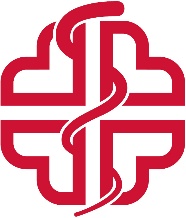 ДОДИПЛОМСКИ СТУДИЈДОДИПЛОМСКИ СТУДИЈДОДИПЛОМСКИ СТУДИЈДОДИПЛОМСКИ СТУДИЈДОДИПЛОМСКИ СТУДИЈДОДИПЛОМСКИ СТУДИЈДОДИПЛОМСКИ СТУДИЈДОДИПЛОМСКИ СТУДИЈДОДИПЛОМСКИ СТУДИЈДОДИПЛОМСКИ СТУДИЈДОДИПЛОМСКИ СТУДИЈСтудијски програм:Студијски програм:МЕДИЦИНАМЕДИЦИНАМЕДИЦИНАМЕДИЦИНАМЕДИЦИНАМЕДИЦИНАМЕДИЦИНАМЕДИЦИНАМЕДИЦИНАНазив предметаНазив предметаИнтензивна медицинаИнтензивна медицинаИнтензивна медицинаИнтензивна медицинаИнтензивна медицинаИнтензивна медицинаИнтензивна медицинаИнтензивна медицинаИнтензивна медицинаИнтензивна медицинаИнтензивна медицинаВрста предметаВрста предметаСтручно апликативни Стручно апликативни Стручно апликативни Стручно апликативни Стручно апликативни Стручно апликативни Стручно апликативни Стручно апликативни Стручно апликативни Стручно апликативни Стручно апликативни Шифра предметаШифра предметаСтатус предметаСтатус предметаСтатус предметаСеместарСеместарФонд часоваФонд часоваФонд часоваФонд часоваБрој ЕCTS бодоваБрој ЕCTS бодоваОбавезниОбавезниОбавезниXIXI1П + 1В 1П + 1В 1П + 1В 1П + 1В 22Наставници и сарадници:Наставници и сарадници:Проф. др Пеђа Ковачевић, Доц. др Саша Драгић, Доц. др Даница МомчичевићПроф. др Пеђа Ковачевић, Доц. др Саша Драгић, Доц. др Даница МомчичевићПроф. др Пеђа Ковачевић, Доц. др Саша Драгић, Доц. др Даница МомчичевићПроф. др Пеђа Ковачевић, Доц. др Саша Драгић, Доц. др Даница МомчичевићПроф. др Пеђа Ковачевић, Доц. др Саша Драгић, Доц. др Даница МомчичевићПроф. др Пеђа Ковачевић, Доц. др Саша Драгић, Доц. др Даница МомчичевићПроф. др Пеђа Ковачевић, Доц. др Саша Драгић, Доц. др Даница МомчичевићПроф. др Пеђа Ковачевић, Доц. др Саша Драгић, Доц. др Даница МомчичевићПроф. др Пеђа Ковачевић, Доц. др Саша Драгић, Доц. др Даница МомчичевићПроф. др Пеђа Ковачевић, Доц. др Саша Драгић, Доц. др Даница МомчичевићПроф. др Пеђа Ковачевић, Доц. др Саша Драгић, Доц. др Даница МомчичевићУсловљеност другим предметима:Условљеност другим предметима:Условљеност другим предметима:Условљеност другим предметима:Условљеност другим предметима:Условљеност другим предметима:Условљеност другим предметима:Условљеност другим предметима:Условљеност другим предметима:Условљеност другим предметима:Облик условљеностиОблик условљеностиОблик условљеностиОблик условљеностиФармакологија, Неурологија, Инфективне болести, Интерна медицинаФармакологија, Неурологија, Инфективне болести, Интерна медицинаФармакологија, Неурологија, Инфективне болести, Интерна медицинаФармакологија, Неурологија, Инфективне болести, Интерна медицинаФармакологија, Неурологија, Инфективне болести, Интерна медицинаФармакологија, Неурологија, Инфективне болести, Интерна медицинаФармакологија, Неурологија, Инфективне болести, Интерна медицинаФармакологија, Неурологија, Инфективне болести, Интерна медицинаФармакологија, Неурологија, Инфективне болести, Интерна медицинаФармакологија, Неурологија, Инфективне болести, Интерна медицинаПоложен испитПоложен испитПоложен испитПоложен испитЦиљеви изучавања предмета: Циљеви изучавања предмета: Циљеви изучавања предмета: Циљеви изучавања предмета: Циљеви изучавања предмета: Циљеви изучавања предмета: Циљеви изучавања предмета: Циљеви изучавања предмета: Циљеви изучавања предмета: Циљеви изучавања предмета: Циљеви изучавања предмета: Циљеви изучавања предмета: Циљеви изучавања предмета: Циљеви изучавања предмета: Циљ предмета је да студента упозна са развојем критичне болести, патогенетском и патофизиолошким механизмима који доводе до критичног обољења, њиховом клиничком сликом, дијагностичким процедурама које се примјењују код критично обоњелог, те савременом терапијом. Кроз све наведено стдуент треба да стекне основна знања да што раније препозна критичну болест.  Циљ предмета је да студента упозна са развојем критичне болести, патогенетском и патофизиолошким механизмима који доводе до критичног обољења, њиховом клиничком сликом, дијагностичким процедурама које се примјењују код критично обоњелог, те савременом терапијом. Кроз све наведено стдуент треба да стекне основна знања да што раније препозна критичну болест.  Циљ предмета је да студента упозна са развојем критичне болести, патогенетском и патофизиолошким механизмима који доводе до критичног обољења, њиховом клиничком сликом, дијагностичким процедурама које се примјењују код критично обоњелог, те савременом терапијом. Кроз све наведено стдуент треба да стекне основна знања да што раније препозна критичну болест.  Циљ предмета је да студента упозна са развојем критичне болести, патогенетском и патофизиолошким механизмима који доводе до критичног обољења, њиховом клиничком сликом, дијагностичким процедурама које се примјењују код критично обоњелог, те савременом терапијом. Кроз све наведено стдуент треба да стекне основна знања да што раније препозна критичну болест.  Циљ предмета је да студента упозна са развојем критичне болести, патогенетском и патофизиолошким механизмима који доводе до критичног обољења, њиховом клиничком сликом, дијагностичким процедурама које се примјењују код критично обоњелог, те савременом терапијом. Кроз све наведено стдуент треба да стекне основна знања да што раније препозна критичну болест.  Циљ предмета је да студента упозна са развојем критичне болести, патогенетском и патофизиолошким механизмима који доводе до критичног обољења, њиховом клиничком сликом, дијагностичким процедурама које се примјењују код критично обоњелог, те савременом терапијом. Кроз све наведено стдуент треба да стекне основна знања да што раније препозна критичну болест.  Циљ предмета је да студента упозна са развојем критичне болести, патогенетском и патофизиолошким механизмима који доводе до критичног обољења, њиховом клиничком сликом, дијагностичким процедурама које се примјењују код критично обоњелог, те савременом терапијом. Кроз све наведено стдуент треба да стекне основна знања да што раније препозна критичну болест.  Циљ предмета је да студента упозна са развојем критичне болести, патогенетском и патофизиолошким механизмима који доводе до критичног обољења, њиховом клиничком сликом, дијагностичким процедурама које се примјењују код критично обоњелог, те савременом терапијом. Кроз све наведено стдуент треба да стекне основна знања да што раније препозна критичну болест.  Циљ предмета је да студента упозна са развојем критичне болести, патогенетском и патофизиолошким механизмима који доводе до критичног обољења, њиховом клиничком сликом, дијагностичким процедурама које се примјењују код критично обоњелог, те савременом терапијом. Кроз све наведено стдуент треба да стекне основна знања да што раније препозна критичну болест.  Циљ предмета је да студента упозна са развојем критичне болести, патогенетском и патофизиолошким механизмима који доводе до критичног обољења, њиховом клиничком сликом, дијагностичким процедурама које се примјењују код критично обоњелог, те савременом терапијом. Кроз све наведено стдуент треба да стекне основна знања да што раније препозна критичну болест.  Циљ предмета је да студента упозна са развојем критичне болести, патогенетском и патофизиолошким механизмима који доводе до критичног обољења, њиховом клиничком сликом, дијагностичким процедурама које се примјењују код критично обоњелог, те савременом терапијом. Кроз све наведено стдуент треба да стекне основна знања да што раније препозна критичну болест.  Циљ предмета је да студента упозна са развојем критичне болести, патогенетском и патофизиолошким механизмима који доводе до критичног обољења, њиховом клиничком сликом, дијагностичким процедурама које се примјењују код критично обоњелог, те савременом терапијом. Кроз све наведено стдуент треба да стекне основна знања да што раније препозна критичну болест.  Циљ предмета је да студента упозна са развојем критичне болести, патогенетском и патофизиолошким механизмима који доводе до критичног обољења, њиховом клиничком сликом, дијагностичким процедурама које се примјењују код критично обоњелог, те савременом терапијом. Кроз све наведено стдуент треба да стекне основна знања да што раније препозна критичну болест.  Циљ предмета је да студента упозна са развојем критичне болести, патогенетском и патофизиолошким механизмима који доводе до критичног обољења, њиховом клиничком сликом, дијагностичким процедурама које се примјењују код критично обоњелог, те савременом терапијом. Кроз све наведено стдуент треба да стекне основна знања да што раније препозна критичну болест.  Исходи учења (стечена знања): Исходи учења (стечена знања): Исходи учења (стечена знања): Исходи учења (стечена знања): Исходи учења (стечена знања): Исходи учења (стечена знања): Исходи учења (стечена знања): Исходи учења (стечена знања): Исходи учења (стечена знања): Исходи учења (стечена знања): Исходи учења (стечена знања): Исходи учења (стечена знања): Исходи учења (стечена знања): Исходи учења (стечена знања): Након завршене наставе из интензивне медицине студент је у стању да на вријеме препозна критично обољелог, те да разумије које све активности је потребно провести у циљу (вјештине и знања) ране терапије и дијагностике (реанимације). То подразумијева да је овалдао теоретским знањима и практичним вјештинама, која му дају увид у ланац лијечења најтежих болесника.Након завршене наставе из интензивне медицине студент је у стању да на вријеме препозна критично обољелог, те да разумије које све активности је потребно провести у циљу (вјештине и знања) ране терапије и дијагностике (реанимације). То подразумијева да је овалдао теоретским знањима и практичним вјештинама, која му дају увид у ланац лијечења најтежих болесника.Након завршене наставе из интензивне медицине студент је у стању да на вријеме препозна критично обољелог, те да разумије које све активности је потребно провести у циљу (вјештине и знања) ране терапије и дијагностике (реанимације). То подразумијева да је овалдао теоретским знањима и практичним вјештинама, која му дају увид у ланац лијечења најтежих болесника.Након завршене наставе из интензивне медицине студент је у стању да на вријеме препозна критично обољелог, те да разумије које све активности је потребно провести у циљу (вјештине и знања) ране терапије и дијагностике (реанимације). То подразумијева да је овалдао теоретским знањима и практичним вјештинама, која му дају увид у ланац лијечења најтежих болесника.Након завршене наставе из интензивне медицине студент је у стању да на вријеме препозна критично обољелог, те да разумије које све активности је потребно провести у циљу (вјештине и знања) ране терапије и дијагностике (реанимације). То подразумијева да је овалдао теоретским знањима и практичним вјештинама, која му дају увид у ланац лијечења најтежих болесника.Након завршене наставе из интензивне медицине студент је у стању да на вријеме препозна критично обољелог, те да разумије које све активности је потребно провести у циљу (вјештине и знања) ране терапије и дијагностике (реанимације). То подразумијева да је овалдао теоретским знањима и практичним вјештинама, која му дају увид у ланац лијечења најтежих болесника.Након завршене наставе из интензивне медицине студент је у стању да на вријеме препозна критично обољелог, те да разумије које све активности је потребно провести у циљу (вјештине и знања) ране терапије и дијагностике (реанимације). То подразумијева да је овалдао теоретским знањима и практичним вјештинама, која му дају увид у ланац лијечења најтежих болесника.Након завршене наставе из интензивне медицине студент је у стању да на вријеме препозна критично обољелог, те да разумије које све активности је потребно провести у циљу (вјештине и знања) ране терапије и дијагностике (реанимације). То подразумијева да је овалдао теоретским знањима и практичним вјештинама, која му дају увид у ланац лијечења најтежих болесника.Након завршене наставе из интензивне медицине студент је у стању да на вријеме препозна критично обољелог, те да разумије које све активности је потребно провести у циљу (вјештине и знања) ране терапије и дијагностике (реанимације). То подразумијева да је овалдао теоретским знањима и практичним вјештинама, која му дају увид у ланац лијечења најтежих болесника.Након завршене наставе из интензивне медицине студент је у стању да на вријеме препозна критично обољелог, те да разумије које све активности је потребно провести у циљу (вјештине и знања) ране терапије и дијагностике (реанимације). То подразумијева да је овалдао теоретским знањима и практичним вјештинама, која му дају увид у ланац лијечења најтежих болесника.Након завршене наставе из интензивне медицине студент је у стању да на вријеме препозна критично обољелог, те да разумије које све активности је потребно провести у циљу (вјештине и знања) ране терапије и дијагностике (реанимације). То подразумијева да је овалдао теоретским знањима и практичним вјештинама, која му дају увид у ланац лијечења најтежих болесника.Након завршене наставе из интензивне медицине студент је у стању да на вријеме препозна критично обољелог, те да разумије које све активности је потребно провести у циљу (вјештине и знања) ране терапије и дијагностике (реанимације). То подразумијева да је овалдао теоретским знањима и практичним вјештинама, која му дају увид у ланац лијечења најтежих болесника.Након завршене наставе из интензивне медицине студент је у стању да на вријеме препозна критично обољелог, те да разумије које све активности је потребно провести у циљу (вјештине и знања) ране терапије и дијагностике (реанимације). То подразумијева да је овалдао теоретским знањима и практичним вјештинама, која му дају увид у ланац лијечења најтежих болесника.Након завршене наставе из интензивне медицине студент је у стању да на вријеме препозна критично обољелог, те да разумије које све активности је потребно провести у циљу (вјештине и знања) ране терапије и дијагностике (реанимације). То подразумијева да је овалдао теоретским знањима и практичним вјештинама, која му дају увид у ланац лијечења најтежих болесника.Садржај предмета:Садржај предмета:Садржај предмета:Садржај предмета:Садржај предмета:Садржај предмета:Садржај предмета:Садржај предмета:Садржај предмета:Садржај предмета:Садржај предмета:Садржај предмета:Садржај предмета:Садржај предмета:Процедуре и технике у јединици интензивног лијечења; Кардиоваскуларни проблеми код критично обољелог; Респираторни проблеми код критично обољелог; Бубрежни проблеми проблеми код критично обољелог; Инфективне болести код критично обољелог; Гастроинтестинални и хепатобилијарни проблеми проблеми код критично обољелог; Лијечење тровања у јединици интензивног лијечења; Неуролошки проблеми проблеми код критично обољелог; Хематолошки и ендокринолошки проблеми проблеми код критично обољелог.Процедуре и технике у јединици интензивног лијечења; Кардиоваскуларни проблеми код критично обољелог; Респираторни проблеми код критично обољелог; Бубрежни проблеми проблеми код критично обољелог; Инфективне болести код критично обољелог; Гастроинтестинални и хепатобилијарни проблеми проблеми код критично обољелог; Лијечење тровања у јединици интензивног лијечења; Неуролошки проблеми проблеми код критично обољелог; Хематолошки и ендокринолошки проблеми проблеми код критично обољелог.Процедуре и технике у јединици интензивног лијечења; Кардиоваскуларни проблеми код критично обољелог; Респираторни проблеми код критично обољелог; Бубрежни проблеми проблеми код критично обољелог; Инфективне болести код критично обољелог; Гастроинтестинални и хепатобилијарни проблеми проблеми код критично обољелог; Лијечење тровања у јединици интензивног лијечења; Неуролошки проблеми проблеми код критично обољелог; Хематолошки и ендокринолошки проблеми проблеми код критично обољелог.Процедуре и технике у јединици интензивног лијечења; Кардиоваскуларни проблеми код критично обољелог; Респираторни проблеми код критично обољелог; Бубрежни проблеми проблеми код критично обољелог; Инфективне болести код критично обољелог; Гастроинтестинални и хепатобилијарни проблеми проблеми код критично обољелог; Лијечење тровања у јединици интензивног лијечења; Неуролошки проблеми проблеми код критично обољелог; Хематолошки и ендокринолошки проблеми проблеми код критично обољелог.Процедуре и технике у јединици интензивног лијечења; Кардиоваскуларни проблеми код критично обољелог; Респираторни проблеми код критично обољелог; Бубрежни проблеми проблеми код критично обољелог; Инфективне болести код критично обољелог; Гастроинтестинални и хепатобилијарни проблеми проблеми код критично обољелог; Лијечење тровања у јединици интензивног лијечења; Неуролошки проблеми проблеми код критично обољелог; Хематолошки и ендокринолошки проблеми проблеми код критично обољелог.Процедуре и технике у јединици интензивног лијечења; Кардиоваскуларни проблеми код критично обољелог; Респираторни проблеми код критично обољелог; Бубрежни проблеми проблеми код критично обољелог; Инфективне болести код критично обољелог; Гастроинтестинални и хепатобилијарни проблеми проблеми код критично обољелог; Лијечење тровања у јединици интензивног лијечења; Неуролошки проблеми проблеми код критично обољелог; Хематолошки и ендокринолошки проблеми проблеми код критично обољелог.Процедуре и технике у јединици интензивног лијечења; Кардиоваскуларни проблеми код критично обољелог; Респираторни проблеми код критично обољелог; Бубрежни проблеми проблеми код критично обољелог; Инфективне болести код критично обољелог; Гастроинтестинални и хепатобилијарни проблеми проблеми код критично обољелог; Лијечење тровања у јединици интензивног лијечења; Неуролошки проблеми проблеми код критично обољелог; Хематолошки и ендокринолошки проблеми проблеми код критично обољелог.Процедуре и технике у јединици интензивног лијечења; Кардиоваскуларни проблеми код критично обољелог; Респираторни проблеми код критично обољелог; Бубрежни проблеми проблеми код критично обољелог; Инфективне болести код критично обољелог; Гастроинтестинални и хепатобилијарни проблеми проблеми код критично обољелог; Лијечење тровања у јединици интензивног лијечења; Неуролошки проблеми проблеми код критично обољелог; Хематолошки и ендокринолошки проблеми проблеми код критично обољелог.Процедуре и технике у јединици интензивног лијечења; Кардиоваскуларни проблеми код критично обољелог; Респираторни проблеми код критично обољелог; Бубрежни проблеми проблеми код критично обољелог; Инфективне болести код критично обољелог; Гастроинтестинални и хепатобилијарни проблеми проблеми код критично обољелог; Лијечење тровања у јединици интензивног лијечења; Неуролошки проблеми проблеми код критично обољелог; Хематолошки и ендокринолошки проблеми проблеми код критично обољелог.Процедуре и технике у јединици интензивног лијечења; Кардиоваскуларни проблеми код критично обољелог; Респираторни проблеми код критично обољелог; Бубрежни проблеми проблеми код критично обољелог; Инфективне болести код критично обољелог; Гастроинтестинални и хепатобилијарни проблеми проблеми код критично обољелог; Лијечење тровања у јединици интензивног лијечења; Неуролошки проблеми проблеми код критично обољелог; Хематолошки и ендокринолошки проблеми проблеми код критично обољелог.Процедуре и технике у јединици интензивног лијечења; Кардиоваскуларни проблеми код критично обољелог; Респираторни проблеми код критично обољелог; Бубрежни проблеми проблеми код критично обољелог; Инфективне болести код критично обољелог; Гастроинтестинални и хепатобилијарни проблеми проблеми код критично обољелог; Лијечење тровања у јединици интензивног лијечења; Неуролошки проблеми проблеми код критично обољелог; Хематолошки и ендокринолошки проблеми проблеми код критично обољелог.Процедуре и технике у јединици интензивног лијечења; Кардиоваскуларни проблеми код критично обољелог; Респираторни проблеми код критично обољелог; Бубрежни проблеми проблеми код критично обољелог; Инфективне болести код критично обољелог; Гастроинтестинални и хепатобилијарни проблеми проблеми код критично обољелог; Лијечење тровања у јединици интензивног лијечења; Неуролошки проблеми проблеми код критично обољелог; Хематолошки и ендокринолошки проблеми проблеми код критично обољелог.Процедуре и технике у јединици интензивног лијечења; Кардиоваскуларни проблеми код критично обољелог; Респираторни проблеми код критично обољелог; Бубрежни проблеми проблеми код критично обољелог; Инфективне болести код критично обољелог; Гастроинтестинални и хепатобилијарни проблеми проблеми код критично обољелог; Лијечење тровања у јединици интензивног лијечења; Неуролошки проблеми проблеми код критично обољелог; Хематолошки и ендокринолошки проблеми проблеми код критично обољелог.Процедуре и технике у јединици интензивног лијечења; Кардиоваскуларни проблеми код критично обољелог; Респираторни проблеми код критично обољелог; Бубрежни проблеми проблеми код критично обољелог; Инфективне болести код критично обољелог; Гастроинтестинални и хепатобилијарни проблеми проблеми код критично обољелог; Лијечење тровања у јединици интензивног лијечења; Неуролошки проблеми проблеми код критично обољелог; Хематолошки и ендокринолошки проблеми проблеми код критично обољелог.Методе наставе и савладавање градива:Методе наставе и савладавање градива:Методе наставе и савладавање градива:Методе наставе и савладавање градива:Методе наставе и савладавање градива:Методе наставе и савладавање градива:Методе наставе и савладавање градива:Методе наставе и савладавање градива:Методе наставе и савладавање градива:Методе наставе и савладавање градива:Методе наставе и савладавање градива:Методе наставе и савладавање градива:Методе наставе и савладавање градива:Методе наставе и савладавање градива:Настава се изводи у облику предавања, практичних клиничких вјежби, колоквија, консултација и самосталног рада студентаНастава се изводи у облику предавања, практичних клиничких вјежби, колоквија, консултација и самосталног рада студентаНастава се изводи у облику предавања, практичних клиничких вјежби, колоквија, консултација и самосталног рада студентаНастава се изводи у облику предавања, практичних клиничких вјежби, колоквија, консултација и самосталног рада студентаНастава се изводи у облику предавања, практичних клиничких вјежби, колоквија, консултација и самосталног рада студентаНастава се изводи у облику предавања, практичних клиничких вјежби, колоквија, консултација и самосталног рада студентаНастава се изводи у облику предавања, практичних клиничких вјежби, колоквија, консултација и самосталног рада студентаНастава се изводи у облику предавања, практичних клиничких вјежби, колоквија, консултација и самосталног рада студентаНастава се изводи у облику предавања, практичних клиничких вјежби, колоквија, консултација и самосталног рада студентаНастава се изводи у облику предавања, практичних клиничких вјежби, колоквија, консултација и самосталног рада студентаНастава се изводи у облику предавања, практичних клиничких вјежби, колоквија, консултација и самосталног рада студентаНастава се изводи у облику предавања, практичних клиничких вјежби, колоквија, консултација и самосталног рада студентаНастава се изводи у облику предавања, практичних клиничких вјежби, колоквија, консултација и самосталног рада студентаНастава се изводи у облику предавања, практичних клиничких вјежби, колоквија, консултација и самосталног рада студентаЛитература:Литература:Литература:Литература:Литература:Литература:Литература:Литература:Литература:Литература:Литература:Литература:Литература:Литература:Основи интензивне медицине, Пеђа Ковачевић и група аутора, Главни и одговорни уредник: Пеђа Ковачевић, Медицински факултет Бања Лука, Бања Лука, 2022Основи интензивне медицине, Пеђа Ковачевић и група аутора, Главни и одговорни уредник: Пеђа Ковачевић, Медицински факултет Бања Лука, Бања Лука, 2022Основи интензивне медицине, Пеђа Ковачевић и група аутора, Главни и одговорни уредник: Пеђа Ковачевић, Медицински факултет Бања Лука, Бања Лука, 2022Основи интензивне медицине, Пеђа Ковачевић и група аутора, Главни и одговорни уредник: Пеђа Ковачевић, Медицински факултет Бања Лука, Бања Лука, 2022Основи интензивне медицине, Пеђа Ковачевић и група аутора, Главни и одговорни уредник: Пеђа Ковачевић, Медицински факултет Бања Лука, Бања Лука, 2022Основи интензивне медицине, Пеђа Ковачевић и група аутора, Главни и одговорни уредник: Пеђа Ковачевић, Медицински факултет Бања Лука, Бања Лука, 2022Основи интензивне медицине, Пеђа Ковачевић и група аутора, Главни и одговорни уредник: Пеђа Ковачевић, Медицински факултет Бања Лука, Бања Лука, 2022Основи интензивне медицине, Пеђа Ковачевић и група аутора, Главни и одговорни уредник: Пеђа Ковачевић, Медицински факултет Бања Лука, Бања Лука, 2022Основи интензивне медицине, Пеђа Ковачевић и група аутора, Главни и одговорни уредник: Пеђа Ковачевић, Медицински факултет Бања Лука, Бања Лука, 2022Основи интензивне медицине, Пеђа Ковачевић и група аутора, Главни и одговорни уредник: Пеђа Ковачевић, Медицински факултет Бања Лука, Бања Лука, 2022Основи интензивне медицине, Пеђа Ковачевић и група аутора, Главни и одговорни уредник: Пеђа Ковачевић, Медицински факултет Бања Лука, Бања Лука, 2022Основи интензивне медицине, Пеђа Ковачевић и група аутора, Главни и одговорни уредник: Пеђа Ковачевић, Медицински факултет Бања Лука, Бања Лука, 2022Основи интензивне медицине, Пеђа Ковачевић и група аутора, Главни и одговорни уредник: Пеђа Ковачевић, Медицински факултет Бања Лука, Бања Лука, 2022Основи интензивне медицине, Пеђа Ковачевић и група аутора, Главни и одговорни уредник: Пеђа Ковачевић, Медицински факултет Бања Лука, Бања Лука, 2022Облици провјере знања и оцјењивање:Облици провјере знања и оцјењивање:Облици провјере знања и оцјењивање:Облици провјере знања и оцјењивање:Облици провјере знања и оцјењивање:Облици провјере знања и оцјењивање:Облици провјере знања и оцјењивање:Облици провјере знања и оцјењивање:Облици провјере знања и оцјењивање:Облици провјере знања и оцјењивање:Облици провјере знања и оцјењивање:Облици провјере знања и оцјењивање:Облици провјере знања и оцјењивање:Облици провјере знања и оцјењивање:Предиспитне обавезеПредиспитне обавезеПредиспитне обавезеПредиспитне обавезеПредиспитне обавезеПредиспитне обавезеЗавршни испитЗавршни испитЗавршни испитУкупно бодоваУкупно бодоваУкупно бодоваУкупно бодоваУкупно бодоваПрисуство наставиПрисуство наставиПрисуство наставиПрисуство настави1010100100100100100Колоквијум практичне наставеКолоквијум практичне наставеКолоквијум практичне наставеКолоквијум практичне наставе4040УсмениУсмени50100100100100100Посебна назнака за предмет: Посебна назнака за предмет: Посебна назнака за предмет: Посебна назнака за предмет: Посебна назнака за предмет: Посебна назнака за предмет: Посебна назнака за предмет: Посебна назнака за предмет: Посебна назнака за предмет: Посебна назнака за предмет: Посебна назнака за предмет: Посебна назнака за предмет: Посебна назнака за предмет: Посебна назнака за предмет: Име и презиме наставника који је припремио податке: Проф. др Пеђа КовачевићИме и презиме наставника који је припремио податке: Проф. др Пеђа КовачевићИме и презиме наставника који је припремио податке: Проф. др Пеђа КовачевићИме и презиме наставника који је припремио податке: Проф. др Пеђа КовачевићИме и презиме наставника који је припремио податке: Проф. др Пеђа КовачевићИме и презиме наставника који је припремио податке: Проф. др Пеђа КовачевићИме и презиме наставника који је припремио податке: Проф. др Пеђа КовачевићИме и презиме наставника који је припремио податке: Проф. др Пеђа КовачевићИме и презиме наставника који је припремио податке: Проф. др Пеђа КовачевићИме и презиме наставника који је припремио податке: Проф. др Пеђа КовачевићИме и презиме наставника који је припремио податке: Проф. др Пеђа КовачевићИме и презиме наставника који је припремио податке: Проф. др Пеђа КовачевићИме и презиме наставника који је припремио податке: Проф. др Пеђа КовачевићИме и презиме наставника који је припремио податке: Проф. др Пеђа КовачевићУНИВЕРЗИТЕТ У БАЊОЈ ЛУЦИМЕДИЦИНСКИ ФАКУЛТЕТУНИВЕРЗИТЕТ У БАЊОЈ ЛУЦИМЕДИЦИНСКИ ФАКУЛТЕТУНИВЕРЗИТЕТ У БАЊОЈ ЛУЦИМЕДИЦИНСКИ ФАКУЛТЕТУНИВЕРЗИТЕТ У БАЊОЈ ЛУЦИМЕДИЦИНСКИ ФАКУЛТЕТУНИВЕРЗИТЕТ У БАЊОЈ ЛУЦИМЕДИЦИНСКИ ФАКУЛТЕТУНИВЕРЗИТЕТ У БАЊОЈ ЛУЦИМЕДИЦИНСКИ ФАКУЛТЕТУНИВЕРЗИТЕТ У БАЊОЈ ЛУЦИМЕДИЦИНСКИ ФАКУЛТЕТУНИВЕРЗИТЕТ У БАЊОЈ ЛУЦИМЕДИЦИНСКИ ФАКУЛТЕТУНИВЕРЗИТЕТ У БАЊОЈ ЛУЦИМЕДИЦИНСКИ ФАКУЛТЕТУНИВЕРЗИТЕТ У БАЊОЈ ЛУЦИМЕДИЦИНСКИ ФАКУЛТЕТУНИВЕРЗИТЕТ У БАЊОЈ ЛУЦИМЕДИЦИНСКИ ФАКУЛТЕТДОДИПЛОМСКИ СТУДИЈДОДИПЛОМСКИ СТУДИЈДОДИПЛОМСКИ СТУДИЈДОДИПЛОМСКИ СТУДИЈДОДИПЛОМСКИ СТУДИЈДОДИПЛОМСКИ СТУДИЈДОДИПЛОМСКИ СТУДИЈДОДИПЛОМСКИ СТУДИЈДОДИПЛОМСКИ СТУДИЈДОДИПЛОМСКИ СТУДИЈДОДИПЛОМСКИ СТУДИЈСтудијски програм:Студијски програм:Студијски програм:МЕДИЦИНАМЕДИЦИНАМЕДИЦИНАМЕДИЦИНАМЕДИЦИНАМЕДИЦИНАМЕДИЦИНАМЕДИЦИНАНазив предметаНазив предметаПородична  медицинаПородична  медицинаПородична  медицинаПородична  медицинаПородична  медицинаПородична  медицинаПородична  медицинаПородична  медицинаПородична  медицинаПородична  медицинаПородична  медицинаВрста предметаВрста предметаСтручно апликативни Стручно апликативни Стручно апликативни Стручно апликативни Стручно апликативни Стручно апликативни Стручно апликативни Стручно апликативни Стручно апликативни Стручно апликативни Стручно апликативни Шифра предметаШифра предметаСтатус предметаСтатус предметаСтатус предметаСтатус предметаСеместарФонд часоваФонд часоваФонд часоваФонд часоваБрој ЕCTS бодоваБрој ЕCTS бодоваДОДЈЕЉУЈЕ ФИС НАКНАДНОДОДЈЕЉУЈЕ ФИС НАКНАДНООБАВЕЗНИОБАВЕЗНИОБАВЕЗНИОБАВЕЗНИXI4П+4В4П+4В4П+4В4П+4В88Наставници и сараднициНаставници и сараднициПроф. др Гордана Ташановић, Проф. др Косана Станетић, Доц. др Верица Петровић, Доц. др Сузана Савић, Доц. др Невена Тодоровић, Доц. др Наташа Пилиповић Броћета, Мр. сц. др  Биљана ЛакићПроф. др Гордана Ташановић, Проф. др Косана Станетић, Доц. др Верица Петровић, Доц. др Сузана Савић, Доц. др Невена Тодоровић, Доц. др Наташа Пилиповић Броћета, Мр. сц. др  Биљана ЛакићПроф. др Гордана Ташановић, Проф. др Косана Станетић, Доц. др Верица Петровић, Доц. др Сузана Савић, Доц. др Невена Тодоровић, Доц. др Наташа Пилиповић Броћета, Мр. сц. др  Биљана ЛакићПроф. др Гордана Ташановић, Проф. др Косана Станетић, Доц. др Верица Петровић, Доц. др Сузана Савић, Доц. др Невена Тодоровић, Доц. др Наташа Пилиповић Броћета, Мр. сц. др  Биљана ЛакићПроф. др Гордана Ташановић, Проф. др Косана Станетић, Доц. др Верица Петровић, Доц. др Сузана Савић, Доц. др Невена Тодоровић, Доц. др Наташа Пилиповић Броћета, Мр. сц. др  Биљана ЛакићПроф. др Гордана Ташановић, Проф. др Косана Станетић, Доц. др Верица Петровић, Доц. др Сузана Савић, Доц. др Невена Тодоровић, Доц. др Наташа Пилиповић Броћета, Мр. сц. др  Биљана ЛакићПроф. др Гордана Ташановић, Проф. др Косана Станетић, Доц. др Верица Петровић, Доц. др Сузана Савић, Доц. др Невена Тодоровић, Доц. др Наташа Пилиповић Броћета, Мр. сц. др  Биљана ЛакићПроф. др Гордана Ташановић, Проф. др Косана Станетић, Доц. др Верица Петровић, Доц. др Сузана Савић, Доц. др Невена Тодоровић, Доц. др Наташа Пилиповић Броћета, Мр. сц. др  Биљана ЛакићПроф. др Гордана Ташановић, Проф. др Косана Станетић, Доц. др Верица Петровић, Доц. др Сузана Савић, Доц. др Невена Тодоровић, Доц. др Наташа Пилиповић Броћета, Мр. сц. др  Биљана ЛакићПроф. др Гордана Ташановић, Проф. др Косана Станетић, Доц. др Верица Петровић, Доц. др Сузана Савић, Доц. др Невена Тодоровић, Доц. др Наташа Пилиповић Броћета, Мр. сц. др  Биљана ЛакићПроф. др Гордана Ташановић, Проф. др Косана Станетић, Доц. др Верица Петровић, Доц. др Сузана Савић, Доц. др Невена Тодоровић, Доц. др Наташа Пилиповић Броћета, Мр. сц. др  Биљана ЛакићУсловљеност другим предметимаУсловљеност другим предметимаУсловљеност другим предметимаУсловљеност другим предметимаУсловљеност другим предметимаУсловљеност другим предметимаУсловљеност другим предметимаУсловљеност другим предметимаУсловљеност другим предметимаУсловљеност другим предметимаОблик условљеностиОблик условљеностиОблик условљеностиОблик условљеностиПоложени испити свих предмета претходних пет година студија (студијски програм медицина).Положени испити свих предмета претходних пет година студија (студијски програм медицина).Положени испити свих предмета претходних пет година студија (студијски програм медицина).Положени испити свих предмета претходних пет година студија (студијски програм медицина).Положени испити свих предмета претходних пет година студија (студијски програм медицина).Положени испити свих предмета претходних пет година студија (студијски програм медицина).Положени испити свих предмета претходних пет година студија (студијски програм медицина).Положени испити свих предмета претходних пет година студија (студијски програм медицина).Положени испити свих предмета претходних пет година студија (студијски програм медицина).Положени испити свих предмета претходних пет година студија (студијски програм медицина).Према правилима студирања на I циклусу студија. Према правилима студирања на I циклусу студија. Према правилима студирања на I циклусу студија. Према правилима студирања на I циклусу студија. Циљеви изучавања предмета: Циљеви изучавања предмета: Циљеви изучавања предмета: Циљеви изучавања предмета: Циљеви изучавања предмета: Циљеви изучавања предмета: Циљеви изучавања предмета: Циљеви изучавања предмета: Циљеви изучавања предмета: Циљеви изучавања предмета: Циљеви изучавања предмета: Циљеви изучавања предмета: Циљеви изучавања предмета: Циљеви изучавања предмета: Стицање знања о реформи примарне здравствене заштите и принципима породичне медицине; Јавноздравствени проблеми у породичној медицини (промоција здравља, превенција и куративна њега масовних незаразних болести); Палијативна њега; Најчешћи кардиоваскуларни, пулмолошки, гастроинтестинални, урогенитални проблеми; Најчешћи проблеми локомоторног система; Најчешће неуролошке болести, душевни поремећаји и поремећаји понашања; Болести коже и метаболизма; Најчешћи проблеми у педијатрији; Полифармација и падови код старијих.Стицање знања о реформи примарне здравствене заштите и принципима породичне медицине; Јавноздравствени проблеми у породичној медицини (промоција здравља, превенција и куративна њега масовних незаразних болести); Палијативна њега; Најчешћи кардиоваскуларни, пулмолошки, гастроинтестинални, урогенитални проблеми; Најчешћи проблеми локомоторног система; Најчешће неуролошке болести, душевни поремећаји и поремећаји понашања; Болести коже и метаболизма; Најчешћи проблеми у педијатрији; Полифармација и падови код старијих.Стицање знања о реформи примарне здравствене заштите и принципима породичне медицине; Јавноздравствени проблеми у породичној медицини (промоција здравља, превенција и куративна њега масовних незаразних болести); Палијативна њега; Најчешћи кардиоваскуларни, пулмолошки, гастроинтестинални, урогенитални проблеми; Најчешћи проблеми локомоторног система; Најчешће неуролошке болести, душевни поремећаји и поремећаји понашања; Болести коже и метаболизма; Најчешћи проблеми у педијатрији; Полифармација и падови код старијих.Стицање знања о реформи примарне здравствене заштите и принципима породичне медицине; Јавноздравствени проблеми у породичној медицини (промоција здравља, превенција и куративна њега масовних незаразних болести); Палијативна њега; Најчешћи кардиоваскуларни, пулмолошки, гастроинтестинални, урогенитални проблеми; Најчешћи проблеми локомоторног система; Најчешће неуролошке болести, душевни поремећаји и поремећаји понашања; Болести коже и метаболизма; Најчешћи проблеми у педијатрији; Полифармација и падови код старијих.Стицање знања о реформи примарне здравствене заштите и принципима породичне медицине; Јавноздравствени проблеми у породичној медицини (промоција здравља, превенција и куративна њега масовних незаразних болести); Палијативна њега; Најчешћи кардиоваскуларни, пулмолошки, гастроинтестинални, урогенитални проблеми; Најчешћи проблеми локомоторног система; Најчешће неуролошке болести, душевни поремећаји и поремећаји понашања; Болести коже и метаболизма; Најчешћи проблеми у педијатрији; Полифармација и падови код старијих.Стицање знања о реформи примарне здравствене заштите и принципима породичне медицине; Јавноздравствени проблеми у породичној медицини (промоција здравља, превенција и куративна њега масовних незаразних болести); Палијативна њега; Најчешћи кардиоваскуларни, пулмолошки, гастроинтестинални, урогенитални проблеми; Најчешћи проблеми локомоторног система; Најчешће неуролошке болести, душевни поремећаји и поремећаји понашања; Болести коже и метаболизма; Најчешћи проблеми у педијатрији; Полифармација и падови код старијих.Стицање знања о реформи примарне здравствене заштите и принципима породичне медицине; Јавноздравствени проблеми у породичној медицини (промоција здравља, превенција и куративна њега масовних незаразних болести); Палијативна њега; Најчешћи кардиоваскуларни, пулмолошки, гастроинтестинални, урогенитални проблеми; Најчешћи проблеми локомоторног система; Најчешће неуролошке болести, душевни поремећаји и поремећаји понашања; Болести коже и метаболизма; Најчешћи проблеми у педијатрији; Полифармација и падови код старијих.Стицање знања о реформи примарне здравствене заштите и принципима породичне медицине; Јавноздравствени проблеми у породичној медицини (промоција здравља, превенција и куративна њега масовних незаразних болести); Палијативна њега; Најчешћи кардиоваскуларни, пулмолошки, гастроинтестинални, урогенитални проблеми; Најчешћи проблеми локомоторног система; Најчешће неуролошке болести, душевни поремећаји и поремећаји понашања; Болести коже и метаболизма; Најчешћи проблеми у педијатрији; Полифармација и падови код старијих.Стицање знања о реформи примарне здравствене заштите и принципима породичне медицине; Јавноздравствени проблеми у породичној медицини (промоција здравља, превенција и куративна њега масовних незаразних болести); Палијативна њега; Најчешћи кардиоваскуларни, пулмолошки, гастроинтестинални, урогенитални проблеми; Најчешћи проблеми локомоторног система; Најчешће неуролошке болести, душевни поремећаји и поремећаји понашања; Болести коже и метаболизма; Најчешћи проблеми у педијатрији; Полифармација и падови код старијих.Стицање знања о реформи примарне здравствене заштите и принципима породичне медицине; Јавноздравствени проблеми у породичној медицини (промоција здравља, превенција и куративна њега масовних незаразних болести); Палијативна њега; Најчешћи кардиоваскуларни, пулмолошки, гастроинтестинални, урогенитални проблеми; Најчешћи проблеми локомоторног система; Најчешће неуролошке болести, душевни поремећаји и поремећаји понашања; Болести коже и метаболизма; Најчешћи проблеми у педијатрији; Полифармација и падови код старијих.Стицање знања о реформи примарне здравствене заштите и принципима породичне медицине; Јавноздравствени проблеми у породичној медицини (промоција здравља, превенција и куративна њега масовних незаразних болести); Палијативна њега; Најчешћи кардиоваскуларни, пулмолошки, гастроинтестинални, урогенитални проблеми; Најчешћи проблеми локомоторног система; Најчешће неуролошке болести, душевни поремећаји и поремећаји понашања; Болести коже и метаболизма; Најчешћи проблеми у педијатрији; Полифармација и падови код старијих.Стицање знања о реформи примарне здравствене заштите и принципима породичне медицине; Јавноздравствени проблеми у породичној медицини (промоција здравља, превенција и куративна њега масовних незаразних болести); Палијативна њега; Најчешћи кардиоваскуларни, пулмолошки, гастроинтестинални, урогенитални проблеми; Најчешћи проблеми локомоторног система; Најчешће неуролошке болести, душевни поремећаји и поремећаји понашања; Болести коже и метаболизма; Најчешћи проблеми у педијатрији; Полифармација и падови код старијих.Стицање знања о реформи примарне здравствене заштите и принципима породичне медицине; Јавноздравствени проблеми у породичној медицини (промоција здравља, превенција и куративна њега масовних незаразних болести); Палијативна њега; Најчешћи кардиоваскуларни, пулмолошки, гастроинтестинални, урогенитални проблеми; Најчешћи проблеми локомоторног система; Најчешће неуролошке болести, душевни поремећаји и поремећаји понашања; Болести коже и метаболизма; Најчешћи проблеми у педијатрији; Полифармација и падови код старијих.Стицање знања о реформи примарне здравствене заштите и принципима породичне медицине; Јавноздравствени проблеми у породичној медицини (промоција здравља, превенција и куративна њега масовних незаразних болести); Палијативна њега; Најчешћи кардиоваскуларни, пулмолошки, гастроинтестинални, урогенитални проблеми; Најчешћи проблеми локомоторног система; Најчешће неуролошке болести, душевни поремећаји и поремећаји понашања; Болести коже и метаболизма; Најчешћи проблеми у педијатрији; Полифармација и падови код старијих.Исходи учења (стечена знања): Исходи учења (стечена знања): Исходи учења (стечена знања): Исходи учења (стечена знања): Исходи учења (стечена знања): Исходи учења (стечена знања): Исходи учења (стечена знања): Исходи учења (стечена знања): Исходи учења (стечена знања): Исходи учења (стечена знања): Исходи учења (стечена знања): Исходи учења (стечена знања): Исходи учења (стечена знања): Исходи учења (стечена знања): ЗНАЊА: Студент ће моћи примјенити стечена знања о примарној здравственој заштите и улози породичне медицине у здравственом систему Републике Српске. Овладат ће најзначајнијим компетенцијама и улогом породичног доктора у здравственом систему, односом пацијента, породичног доктора и консултаната. Савладат ће улогу породичног доктора у едукацији пацијената, промоцији здравља, превенцији и лијечењу најчешћих медицинских проблема код дјеце и одраслих у примарној здравственој заштити.ВЈЕШТИНЕ: Студент ће усвојити вјештине добре комуникације, клиничког прегледа пацијената и тимског рада у породичној медицини. Овладат ће вођењем медицинске документације, вјештинама коришћења медицинске опреме у породичној медицини, као и садржајем љекарске торбе при обављању кућних посјета.ЗНАЊА: Студент ће моћи примјенити стечена знања о примарној здравственој заштите и улози породичне медицине у здравственом систему Републике Српске. Овладат ће најзначајнијим компетенцијама и улогом породичног доктора у здравственом систему, односом пацијента, породичног доктора и консултаната. Савладат ће улогу породичног доктора у едукацији пацијената, промоцији здравља, превенцији и лијечењу најчешћих медицинских проблема код дјеце и одраслих у примарној здравственој заштити.ВЈЕШТИНЕ: Студент ће усвојити вјештине добре комуникације, клиничког прегледа пацијената и тимског рада у породичној медицини. Овладат ће вођењем медицинске документације, вјештинама коришћења медицинске опреме у породичној медицини, као и садржајем љекарске торбе при обављању кућних посјета.ЗНАЊА: Студент ће моћи примјенити стечена знања о примарној здравственој заштите и улози породичне медицине у здравственом систему Републике Српске. Овладат ће најзначајнијим компетенцијама и улогом породичног доктора у здравственом систему, односом пацијента, породичног доктора и консултаната. Савладат ће улогу породичног доктора у едукацији пацијената, промоцији здравља, превенцији и лијечењу најчешћих медицинских проблема код дјеце и одраслих у примарној здравственој заштити.ВЈЕШТИНЕ: Студент ће усвојити вјештине добре комуникације, клиничког прегледа пацијената и тимског рада у породичној медицини. Овладат ће вођењем медицинске документације, вјештинама коришћења медицинске опреме у породичној медицини, као и садржајем љекарске торбе при обављању кућних посјета.ЗНАЊА: Студент ће моћи примјенити стечена знања о примарној здравственој заштите и улози породичне медицине у здравственом систему Републике Српске. Овладат ће најзначајнијим компетенцијама и улогом породичног доктора у здравственом систему, односом пацијента, породичног доктора и консултаната. Савладат ће улогу породичног доктора у едукацији пацијената, промоцији здравља, превенцији и лијечењу најчешћих медицинских проблема код дјеце и одраслих у примарној здравственој заштити.ВЈЕШТИНЕ: Студент ће усвојити вјештине добре комуникације, клиничког прегледа пацијената и тимског рада у породичној медицини. Овладат ће вођењем медицинске документације, вјештинама коришћења медицинске опреме у породичној медицини, као и садржајем љекарске торбе при обављању кућних посјета.ЗНАЊА: Студент ће моћи примјенити стечена знања о примарној здравственој заштите и улози породичне медицине у здравственом систему Републике Српске. Овладат ће најзначајнијим компетенцијама и улогом породичног доктора у здравственом систему, односом пацијента, породичног доктора и консултаната. Савладат ће улогу породичног доктора у едукацији пацијената, промоцији здравља, превенцији и лијечењу најчешћих медицинских проблема код дјеце и одраслих у примарној здравственој заштити.ВЈЕШТИНЕ: Студент ће усвојити вјештине добре комуникације, клиничког прегледа пацијената и тимског рада у породичној медицини. Овладат ће вођењем медицинске документације, вјештинама коришћења медицинске опреме у породичној медицини, као и садржајем љекарске торбе при обављању кућних посјета.ЗНАЊА: Студент ће моћи примјенити стечена знања о примарној здравственој заштите и улози породичне медицине у здравственом систему Републике Српске. Овладат ће најзначајнијим компетенцијама и улогом породичног доктора у здравственом систему, односом пацијента, породичног доктора и консултаната. Савладат ће улогу породичног доктора у едукацији пацијената, промоцији здравља, превенцији и лијечењу најчешћих медицинских проблема код дјеце и одраслих у примарној здравственој заштити.ВЈЕШТИНЕ: Студент ће усвојити вјештине добре комуникације, клиничког прегледа пацијената и тимског рада у породичној медицини. Овладат ће вођењем медицинске документације, вјештинама коришћења медицинске опреме у породичној медицини, као и садржајем љекарске торбе при обављању кућних посјета.ЗНАЊА: Студент ће моћи примјенити стечена знања о примарној здравственој заштите и улози породичне медицине у здравственом систему Републике Српске. Овладат ће најзначајнијим компетенцијама и улогом породичног доктора у здравственом систему, односом пацијента, породичног доктора и консултаната. Савладат ће улогу породичног доктора у едукацији пацијената, промоцији здравља, превенцији и лијечењу најчешћих медицинских проблема код дјеце и одраслих у примарној здравственој заштити.ВЈЕШТИНЕ: Студент ће усвојити вјештине добре комуникације, клиничког прегледа пацијената и тимског рада у породичној медицини. Овладат ће вођењем медицинске документације, вјештинама коришћења медицинске опреме у породичној медицини, као и садржајем љекарске торбе при обављању кућних посјета.ЗНАЊА: Студент ће моћи примјенити стечена знања о примарној здравственој заштите и улози породичне медицине у здравственом систему Републике Српске. Овладат ће најзначајнијим компетенцијама и улогом породичног доктора у здравственом систему, односом пацијента, породичног доктора и консултаната. Савладат ће улогу породичног доктора у едукацији пацијената, промоцији здравља, превенцији и лијечењу најчешћих медицинских проблема код дјеце и одраслих у примарној здравственој заштити.ВЈЕШТИНЕ: Студент ће усвојити вјештине добре комуникације, клиничког прегледа пацијената и тимског рада у породичној медицини. Овладат ће вођењем медицинске документације, вјештинама коришћења медицинске опреме у породичној медицини, као и садржајем љекарске торбе при обављању кућних посјета.ЗНАЊА: Студент ће моћи примјенити стечена знања о примарној здравственој заштите и улози породичне медицине у здравственом систему Републике Српске. Овладат ће најзначајнијим компетенцијама и улогом породичног доктора у здравственом систему, односом пацијента, породичног доктора и консултаната. Савладат ће улогу породичног доктора у едукацији пацијената, промоцији здравља, превенцији и лијечењу најчешћих медицинских проблема код дјеце и одраслих у примарној здравственој заштити.ВЈЕШТИНЕ: Студент ће усвојити вјештине добре комуникације, клиничког прегледа пацијената и тимског рада у породичној медицини. Овладат ће вођењем медицинске документације, вјештинама коришћења медицинске опреме у породичној медицини, као и садржајем љекарске торбе при обављању кућних посјета.ЗНАЊА: Студент ће моћи примјенити стечена знања о примарној здравственој заштите и улози породичне медицине у здравственом систему Републике Српске. Овладат ће најзначајнијим компетенцијама и улогом породичног доктора у здравственом систему, односом пацијента, породичног доктора и консултаната. Савладат ће улогу породичног доктора у едукацији пацијената, промоцији здравља, превенцији и лијечењу најчешћих медицинских проблема код дјеце и одраслих у примарној здравственој заштити.ВЈЕШТИНЕ: Студент ће усвојити вјештине добре комуникације, клиничког прегледа пацијената и тимског рада у породичној медицини. Овладат ће вођењем медицинске документације, вјештинама коришћења медицинске опреме у породичној медицини, као и садржајем љекарске торбе при обављању кућних посјета.ЗНАЊА: Студент ће моћи примјенити стечена знања о примарној здравственој заштите и улози породичне медицине у здравственом систему Републике Српске. Овладат ће најзначајнијим компетенцијама и улогом породичног доктора у здравственом систему, односом пацијента, породичног доктора и консултаната. Савладат ће улогу породичног доктора у едукацији пацијената, промоцији здравља, превенцији и лијечењу најчешћих медицинских проблема код дјеце и одраслих у примарној здравственој заштити.ВЈЕШТИНЕ: Студент ће усвојити вјештине добре комуникације, клиничког прегледа пацијената и тимског рада у породичној медицини. Овладат ће вођењем медицинске документације, вјештинама коришћења медицинске опреме у породичној медицини, као и садржајем љекарске торбе при обављању кућних посјета.ЗНАЊА: Студент ће моћи примјенити стечена знања о примарној здравственој заштите и улози породичне медицине у здравственом систему Републике Српске. Овладат ће најзначајнијим компетенцијама и улогом породичног доктора у здравственом систему, односом пацијента, породичног доктора и консултаната. Савладат ће улогу породичног доктора у едукацији пацијената, промоцији здравља, превенцији и лијечењу најчешћих медицинских проблема код дјеце и одраслих у примарној здравственој заштити.ВЈЕШТИНЕ: Студент ће усвојити вјештине добре комуникације, клиничког прегледа пацијената и тимског рада у породичној медицини. Овладат ће вођењем медицинске документације, вјештинама коришћења медицинске опреме у породичној медицини, као и садржајем љекарске торбе при обављању кућних посјета.ЗНАЊА: Студент ће моћи примјенити стечена знања о примарној здравственој заштите и улози породичне медицине у здравственом систему Републике Српске. Овладат ће најзначајнијим компетенцијама и улогом породичног доктора у здравственом систему, односом пацијента, породичног доктора и консултаната. Савладат ће улогу породичног доктора у едукацији пацијената, промоцији здравља, превенцији и лијечењу најчешћих медицинских проблема код дјеце и одраслих у примарној здравственој заштити.ВЈЕШТИНЕ: Студент ће усвојити вјештине добре комуникације, клиничког прегледа пацијената и тимског рада у породичној медицини. Овладат ће вођењем медицинске документације, вјештинама коришћења медицинске опреме у породичној медицини, као и садржајем љекарске торбе при обављању кућних посјета.ЗНАЊА: Студент ће моћи примјенити стечена знања о примарној здравственој заштите и улози породичне медицине у здравственом систему Републике Српске. Овладат ће најзначајнијим компетенцијама и улогом породичног доктора у здравственом систему, односом пацијента, породичног доктора и консултаната. Савладат ће улогу породичног доктора у едукацији пацијената, промоцији здравља, превенцији и лијечењу најчешћих медицинских проблема код дјеце и одраслих у примарној здравственој заштити.ВЈЕШТИНЕ: Студент ће усвојити вјештине добре комуникације, клиничког прегледа пацијената и тимског рада у породичној медицини. Овладат ће вођењем медицинске документације, вјештинама коришћења медицинске опреме у породичној медицини, као и садржајем љекарске торбе при обављању кућних посјета.Садржај предмета:А. ПРЕДАВАЊАУВОД У ПОРОДИЧНУ МЕДИЦИНУ: Реформа здравственог система у Републици Српској, Kарактеристике породичне медицине, Медицина заснована на доказима, Kлиничке методе оријентисане ка пацијенту;СПЕЦИФИЧНИ СЕГМЕНТИ ЊЕГЕ: Хроничне незаразне болести, Превенција и контрола незаразних болести, Поступци одвикавања од пушења, Палијативна њега; KАРДИОВАСKУЛАРНИ ПРОБЛЕМИ: Бол у грудима, Ангина пекторис, Артеријска хипертензија;БОЛЕСТИ СИСТЕМА ЗА ДИСАЊЕ: Акутни бронхитис, Пнеумонија, Астма, Хронична опструктивна болест плућа;  ГАСТРОИНТЕСТИНАЛНИ ПРОБЛЕМИ: Функционална диспепсија, Гастроезофагеална рефлуксна болест, Пептички улкус,  Акутни абдомен; БОЛЕСТИ МОKРАЋНО – ПОЛНОГ СИСТЕМА: Бенигна хиперплазија простате, Упале уринарног система код одраслих; ПРОБЛЕМИ МИШИЋНО – KОШТАНОГ СИСТЕМА: Остеопороза, Отава правила за преглед кољена, скочног зглоба и стопала, Бол у доњем дијелу леђа; Садржај предмета:А. ПРЕДАВАЊАУВОД У ПОРОДИЧНУ МЕДИЦИНУ: Реформа здравственог система у Републици Српској, Kарактеристике породичне медицине, Медицина заснована на доказима, Kлиничке методе оријентисане ка пацијенту;СПЕЦИФИЧНИ СЕГМЕНТИ ЊЕГЕ: Хроничне незаразне болести, Превенција и контрола незаразних болести, Поступци одвикавања од пушења, Палијативна њега; KАРДИОВАСKУЛАРНИ ПРОБЛЕМИ: Бол у грудима, Ангина пекторис, Артеријска хипертензија;БОЛЕСТИ СИСТЕМА ЗА ДИСАЊЕ: Акутни бронхитис, Пнеумонија, Астма, Хронична опструктивна болест плућа;  ГАСТРОИНТЕСТИНАЛНИ ПРОБЛЕМИ: Функционална диспепсија, Гастроезофагеална рефлуксна болест, Пептички улкус,  Акутни абдомен; БОЛЕСТИ МОKРАЋНО – ПОЛНОГ СИСТЕМА: Бенигна хиперплазија простате, Упале уринарног система код одраслих; ПРОБЛЕМИ МИШИЋНО – KОШТАНОГ СИСТЕМА: Остеопороза, Отава правила за преглед кољена, скочног зглоба и стопала, Бол у доњем дијелу леђа; Садржај предмета:А. ПРЕДАВАЊАУВОД У ПОРОДИЧНУ МЕДИЦИНУ: Реформа здравственог система у Републици Српској, Kарактеристике породичне медицине, Медицина заснована на доказима, Kлиничке методе оријентисане ка пацијенту;СПЕЦИФИЧНИ СЕГМЕНТИ ЊЕГЕ: Хроничне незаразне болести, Превенција и контрола незаразних болести, Поступци одвикавања од пушења, Палијативна њега; KАРДИОВАСKУЛАРНИ ПРОБЛЕМИ: Бол у грудима, Ангина пекторис, Артеријска хипертензија;БОЛЕСТИ СИСТЕМА ЗА ДИСАЊЕ: Акутни бронхитис, Пнеумонија, Астма, Хронична опструктивна болест плућа;  ГАСТРОИНТЕСТИНАЛНИ ПРОБЛЕМИ: Функционална диспепсија, Гастроезофагеална рефлуксна болест, Пептички улкус,  Акутни абдомен; БОЛЕСТИ МОKРАЋНО – ПОЛНОГ СИСТЕМА: Бенигна хиперплазија простате, Упале уринарног система код одраслих; ПРОБЛЕМИ МИШИЋНО – KОШТАНОГ СИСТЕМА: Остеопороза, Отава правила за преглед кољена, скочног зглоба и стопала, Бол у доњем дијелу леђа; Садржај предмета:А. ПРЕДАВАЊАУВОД У ПОРОДИЧНУ МЕДИЦИНУ: Реформа здравственог система у Републици Српској, Kарактеристике породичне медицине, Медицина заснована на доказима, Kлиничке методе оријентисане ка пацијенту;СПЕЦИФИЧНИ СЕГМЕНТИ ЊЕГЕ: Хроничне незаразне болести, Превенција и контрола незаразних болести, Поступци одвикавања од пушења, Палијативна њега; KАРДИОВАСKУЛАРНИ ПРОБЛЕМИ: Бол у грудима, Ангина пекторис, Артеријска хипертензија;БОЛЕСТИ СИСТЕМА ЗА ДИСАЊЕ: Акутни бронхитис, Пнеумонија, Астма, Хронична опструктивна болест плућа;  ГАСТРОИНТЕСТИНАЛНИ ПРОБЛЕМИ: Функционална диспепсија, Гастроезофагеална рефлуксна болест, Пептички улкус,  Акутни абдомен; БОЛЕСТИ МОKРАЋНО – ПОЛНОГ СИСТЕМА: Бенигна хиперплазија простате, Упале уринарног система код одраслих; ПРОБЛЕМИ МИШИЋНО – KОШТАНОГ СИСТЕМА: Остеопороза, Отава правила за преглед кољена, скочног зглоба и стопала, Бол у доњем дијелу леђа; Садржај предмета:А. ПРЕДАВАЊАУВОД У ПОРОДИЧНУ МЕДИЦИНУ: Реформа здравственог система у Републици Српској, Kарактеристике породичне медицине, Медицина заснована на доказима, Kлиничке методе оријентисане ка пацијенту;СПЕЦИФИЧНИ СЕГМЕНТИ ЊЕГЕ: Хроничне незаразне болести, Превенција и контрола незаразних болести, Поступци одвикавања од пушења, Палијативна њега; KАРДИОВАСKУЛАРНИ ПРОБЛЕМИ: Бол у грудима, Ангина пекторис, Артеријска хипертензија;БОЛЕСТИ СИСТЕМА ЗА ДИСАЊЕ: Акутни бронхитис, Пнеумонија, Астма, Хронична опструктивна болест плућа;  ГАСТРОИНТЕСТИНАЛНИ ПРОБЛЕМИ: Функционална диспепсија, Гастроезофагеална рефлуксна болест, Пептички улкус,  Акутни абдомен; БОЛЕСТИ МОKРАЋНО – ПОЛНОГ СИСТЕМА: Бенигна хиперплазија простате, Упале уринарног система код одраслих; ПРОБЛЕМИ МИШИЋНО – KОШТАНОГ СИСТЕМА: Остеопороза, Отава правила за преглед кољена, скочног зглоба и стопала, Бол у доњем дијелу леђа; Садржај предмета:А. ПРЕДАВАЊАУВОД У ПОРОДИЧНУ МЕДИЦИНУ: Реформа здравственог система у Републици Српској, Kарактеристике породичне медицине, Медицина заснована на доказима, Kлиничке методе оријентисане ка пацијенту;СПЕЦИФИЧНИ СЕГМЕНТИ ЊЕГЕ: Хроничне незаразне болести, Превенција и контрола незаразних болести, Поступци одвикавања од пушења, Палијативна њега; KАРДИОВАСKУЛАРНИ ПРОБЛЕМИ: Бол у грудима, Ангина пекторис, Артеријска хипертензија;БОЛЕСТИ СИСТЕМА ЗА ДИСАЊЕ: Акутни бронхитис, Пнеумонија, Астма, Хронична опструктивна болест плућа;  ГАСТРОИНТЕСТИНАЛНИ ПРОБЛЕМИ: Функционална диспепсија, Гастроезофагеална рефлуксна болест, Пептички улкус,  Акутни абдомен; БОЛЕСТИ МОKРАЋНО – ПОЛНОГ СИСТЕМА: Бенигна хиперплазија простате, Упале уринарног система код одраслих; ПРОБЛЕМИ МИШИЋНО – KОШТАНОГ СИСТЕМА: Остеопороза, Отава правила за преглед кољена, скочног зглоба и стопала, Бол у доњем дијелу леђа; Садржај предмета:А. ПРЕДАВАЊАУВОД У ПОРОДИЧНУ МЕДИЦИНУ: Реформа здравственог система у Републици Српској, Kарактеристике породичне медицине, Медицина заснована на доказима, Kлиничке методе оријентисане ка пацијенту;СПЕЦИФИЧНИ СЕГМЕНТИ ЊЕГЕ: Хроничне незаразне болести, Превенција и контрола незаразних болести, Поступци одвикавања од пушења, Палијативна њега; KАРДИОВАСKУЛАРНИ ПРОБЛЕМИ: Бол у грудима, Ангина пекторис, Артеријска хипертензија;БОЛЕСТИ СИСТЕМА ЗА ДИСАЊЕ: Акутни бронхитис, Пнеумонија, Астма, Хронична опструктивна болест плућа;  ГАСТРОИНТЕСТИНАЛНИ ПРОБЛЕМИ: Функционална диспепсија, Гастроезофагеална рефлуксна болест, Пептички улкус,  Акутни абдомен; БОЛЕСТИ МОKРАЋНО – ПОЛНОГ СИСТЕМА: Бенигна хиперплазија простате, Упале уринарног система код одраслих; ПРОБЛЕМИ МИШИЋНО – KОШТАНОГ СИСТЕМА: Остеопороза, Отава правила за преглед кољена, скочног зглоба и стопала, Бол у доњем дијелу леђа; Садржај предмета:А. ПРЕДАВАЊАУВОД У ПОРОДИЧНУ МЕДИЦИНУ: Реформа здравственог система у Републици Српској, Kарактеристике породичне медицине, Медицина заснована на доказима, Kлиничке методе оријентисане ка пацијенту;СПЕЦИФИЧНИ СЕГМЕНТИ ЊЕГЕ: Хроничне незаразне болести, Превенција и контрола незаразних болести, Поступци одвикавања од пушења, Палијативна њега; KАРДИОВАСKУЛАРНИ ПРОБЛЕМИ: Бол у грудима, Ангина пекторис, Артеријска хипертензија;БОЛЕСТИ СИСТЕМА ЗА ДИСАЊЕ: Акутни бронхитис, Пнеумонија, Астма, Хронична опструктивна болест плућа;  ГАСТРОИНТЕСТИНАЛНИ ПРОБЛЕМИ: Функционална диспепсија, Гастроезофагеална рефлуксна болест, Пептички улкус,  Акутни абдомен; БОЛЕСТИ МОKРАЋНО – ПОЛНОГ СИСТЕМА: Бенигна хиперплазија простате, Упале уринарног система код одраслих; ПРОБЛЕМИ МИШИЋНО – KОШТАНОГ СИСТЕМА: Остеопороза, Отава правила за преглед кољена, скочног зглоба и стопала, Бол у доњем дијелу леђа; Садржај предмета:А. ПРЕДАВАЊАУВОД У ПОРОДИЧНУ МЕДИЦИНУ: Реформа здравственог система у Републици Српској, Kарактеристике породичне медицине, Медицина заснована на доказима, Kлиничке методе оријентисане ка пацијенту;СПЕЦИФИЧНИ СЕГМЕНТИ ЊЕГЕ: Хроничне незаразне болести, Превенција и контрола незаразних болести, Поступци одвикавања од пушења, Палијативна њега; KАРДИОВАСKУЛАРНИ ПРОБЛЕМИ: Бол у грудима, Ангина пекторис, Артеријска хипертензија;БОЛЕСТИ СИСТЕМА ЗА ДИСАЊЕ: Акутни бронхитис, Пнеумонија, Астма, Хронична опструктивна болест плућа;  ГАСТРОИНТЕСТИНАЛНИ ПРОБЛЕМИ: Функционална диспепсија, Гастроезофагеална рефлуксна болест, Пептички улкус,  Акутни абдомен; БОЛЕСТИ МОKРАЋНО – ПОЛНОГ СИСТЕМА: Бенигна хиперплазија простате, Упале уринарног система код одраслих; ПРОБЛЕМИ МИШИЋНО – KОШТАНОГ СИСТЕМА: Остеопороза, Отава правила за преглед кољена, скочног зглоба и стопала, Бол у доњем дијелу леђа; Садржај предмета:А. ПРЕДАВАЊАУВОД У ПОРОДИЧНУ МЕДИЦИНУ: Реформа здравственог система у Републици Српској, Kарактеристике породичне медицине, Медицина заснована на доказима, Kлиничке методе оријентисане ка пацијенту;СПЕЦИФИЧНИ СЕГМЕНТИ ЊЕГЕ: Хроничне незаразне болести, Превенција и контрола незаразних болести, Поступци одвикавања од пушења, Палијативна њега; KАРДИОВАСKУЛАРНИ ПРОБЛЕМИ: Бол у грудима, Ангина пекторис, Артеријска хипертензија;БОЛЕСТИ СИСТЕМА ЗА ДИСАЊЕ: Акутни бронхитис, Пнеумонија, Астма, Хронична опструктивна болест плућа;  ГАСТРОИНТЕСТИНАЛНИ ПРОБЛЕМИ: Функционална диспепсија, Гастроезофагеална рефлуксна болест, Пептички улкус,  Акутни абдомен; БОЛЕСТИ МОKРАЋНО – ПОЛНОГ СИСТЕМА: Бенигна хиперплазија простате, Упале уринарног система код одраслих; ПРОБЛЕМИ МИШИЋНО – KОШТАНОГ СИСТЕМА: Остеопороза, Отава правила за преглед кољена, скочног зглоба и стопала, Бол у доњем дијелу леђа; Садржај предмета:А. ПРЕДАВАЊАУВОД У ПОРОДИЧНУ МЕДИЦИНУ: Реформа здравственог система у Републици Српској, Kарактеристике породичне медицине, Медицина заснована на доказима, Kлиничке методе оријентисане ка пацијенту;СПЕЦИФИЧНИ СЕГМЕНТИ ЊЕГЕ: Хроничне незаразне болести, Превенција и контрола незаразних болести, Поступци одвикавања од пушења, Палијативна њега; KАРДИОВАСKУЛАРНИ ПРОБЛЕМИ: Бол у грудима, Ангина пекторис, Артеријска хипертензија;БОЛЕСТИ СИСТЕМА ЗА ДИСАЊЕ: Акутни бронхитис, Пнеумонија, Астма, Хронична опструктивна болест плућа;  ГАСТРОИНТЕСТИНАЛНИ ПРОБЛЕМИ: Функционална диспепсија, Гастроезофагеална рефлуксна болест, Пептички улкус,  Акутни абдомен; БОЛЕСТИ МОKРАЋНО – ПОЛНОГ СИСТЕМА: Бенигна хиперплазија простате, Упале уринарног система код одраслих; ПРОБЛЕМИ МИШИЋНО – KОШТАНОГ СИСТЕМА: Остеопороза, Отава правила за преглед кољена, скочног зглоба и стопала, Бол у доњем дијелу леђа; Садржај предмета:А. ПРЕДАВАЊАУВОД У ПОРОДИЧНУ МЕДИЦИНУ: Реформа здравственог система у Републици Српској, Kарактеристике породичне медицине, Медицина заснована на доказима, Kлиничке методе оријентисане ка пацијенту;СПЕЦИФИЧНИ СЕГМЕНТИ ЊЕГЕ: Хроничне незаразне болести, Превенција и контрола незаразних болести, Поступци одвикавања од пушења, Палијативна њега; KАРДИОВАСKУЛАРНИ ПРОБЛЕМИ: Бол у грудима, Ангина пекторис, Артеријска хипертензија;БОЛЕСТИ СИСТЕМА ЗА ДИСАЊЕ: Акутни бронхитис, Пнеумонија, Астма, Хронична опструктивна болест плућа;  ГАСТРОИНТЕСТИНАЛНИ ПРОБЛЕМИ: Функционална диспепсија, Гастроезофагеална рефлуксна болест, Пептички улкус,  Акутни абдомен; БОЛЕСТИ МОKРАЋНО – ПОЛНОГ СИСТЕМА: Бенигна хиперплазија простате, Упале уринарног система код одраслих; ПРОБЛЕМИ МИШИЋНО – KОШТАНОГ СИСТЕМА: Остеопороза, Отава правила за преглед кољена, скочног зглоба и стопала, Бол у доњем дијелу леђа; Садржај предмета:А. ПРЕДАВАЊАУВОД У ПОРОДИЧНУ МЕДИЦИНУ: Реформа здравственог система у Републици Српској, Kарактеристике породичне медицине, Медицина заснована на доказима, Kлиничке методе оријентисане ка пацијенту;СПЕЦИФИЧНИ СЕГМЕНТИ ЊЕГЕ: Хроничне незаразне болести, Превенција и контрола незаразних болести, Поступци одвикавања од пушења, Палијативна њега; KАРДИОВАСKУЛАРНИ ПРОБЛЕМИ: Бол у грудима, Ангина пекторис, Артеријска хипертензија;БОЛЕСТИ СИСТЕМА ЗА ДИСАЊЕ: Акутни бронхитис, Пнеумонија, Астма, Хронична опструктивна болест плућа;  ГАСТРОИНТЕСТИНАЛНИ ПРОБЛЕМИ: Функционална диспепсија, Гастроезофагеална рефлуксна болест, Пептички улкус,  Акутни абдомен; БОЛЕСТИ МОKРАЋНО – ПОЛНОГ СИСТЕМА: Бенигна хиперплазија простате, Упале уринарног система код одраслих; ПРОБЛЕМИ МИШИЋНО – KОШТАНОГ СИСТЕМА: Остеопороза, Отава правила за преглед кољена, скочног зглоба и стопала, Бол у доњем дијелу леђа; Садржај предмета:А. ПРЕДАВАЊАУВОД У ПОРОДИЧНУ МЕДИЦИНУ: Реформа здравственог система у Републици Српској, Kарактеристике породичне медицине, Медицина заснована на доказима, Kлиничке методе оријентисане ка пацијенту;СПЕЦИФИЧНИ СЕГМЕНТИ ЊЕГЕ: Хроничне незаразне болести, Превенција и контрола незаразних болести, Поступци одвикавања од пушења, Палијативна њега; KАРДИОВАСKУЛАРНИ ПРОБЛЕМИ: Бол у грудима, Ангина пекторис, Артеријска хипертензија;БОЛЕСТИ СИСТЕМА ЗА ДИСАЊЕ: Акутни бронхитис, Пнеумонија, Астма, Хронична опструктивна болест плућа;  ГАСТРОИНТЕСТИНАЛНИ ПРОБЛЕМИ: Функционална диспепсија, Гастроезофагеална рефлуксна болест, Пептички улкус,  Акутни абдомен; БОЛЕСТИ МОKРАЋНО – ПОЛНОГ СИСТЕМА: Бенигна хиперплазија простате, Упале уринарног система код одраслих; ПРОБЛЕМИ МИШИЋНО – KОШТАНОГ СИСТЕМА: Остеопороза, Отава правила за преглед кољена, скочног зглоба и стопала, Бол у доњем дијелу леђа; БОЛЕСТИ KОЖЕ И ПОТKОЖНОГ ТKИВА: Импетиго, Улкус крурис, Херпес зостер; БОЛЕСТИ МЕТАБОЛИЗМА: Дијабетес мелитус, Хиперлипопротеинемије; НЕУРОЛОШKИ ПОРЕМЕЋАЈИ: Главобоља, Вертиго; ДУШЕВНИ ПОРЕМЕЋАЈИ И ПОРЕМЕЋАЈИ ПОНАШАЊА: Анксиозни поремећаји, Депресија и биполарни поремећај, Дистимија, Злоупотреба супстанци; ПЕДИЈАТРИЈСKЕ ТЕМЕ: Раст и развој дјетета, Физикални преглед дојенчета и дјетета, Фебрилност код дјеце; Акутне респираторне инфекције код дјеце, Акутни отитис медиа, Акутни синузитис, Инфекције уринарног тракта код дјеце;ГЕРИЈАТРИЈСKЕ ТЕМЕ: Полифармација код старијих, Падови код старијих; Б.  ПРАКТИЧНА НАСТАВА (вјежбе)Породични љекар као чувар капије; Тимски рад у породичној медицини; Разлика болести и обољења; Вођење медицинске документације у породичној медицини  (медицински картон оријентисан ка пацијенту SOAP модел); Kлинички метод оријентисан ка пацијенту; Вјештине комуникације (BATHE и SOFTEN технике) и саопштавање лоших вијести; Прописивање рецепата и рационална употреба лијекова; Употреба клиничких водича у породичној медицини (Evidence Based Medicine); Медицинска опрема и докторска торба у породичној медицини.Антропометријско мјерење (израчунавање индекса тјелесне масе и мјерење обима струка); Физикални преглед дојке (МОДЕЛ); Дигиторектални преглед простате (МОДЕЛ); Прављење годишњих планова и извођење превентивних прегледа у ординацији породичне медицине, према Програму превенције масовних незаразних болести у Републици Српској; Поступци за одвикавање од пушења; Палијативна њега  (дозирање аналгетика према скали бола и њена употреба у ординацији породичне медицине); Процјена виталних знакова (температура, пулс, респирације, крвни притисак); Физикални преглед главе и врата; Преглед уха (МОДЕЛ); Физикални преглед кардиоваскуларног система; Технике правилног мјерење крвног притиска у ординацији породичне медицине; Kоришћење SCORE таблица за израчунавање укупног кардиоваскуларног ризика; Интерпретација електрокардиографских записа и других дијагностичких налаза; Базична кардиопулмонална реанимација (МОДЕЛ ОДРАСЛОГ МУШKАРЦА, ЖЕНЕ И ДЈЕТЕТА)Физикални преглед респираторног система; Употреба мјерача вршног експиријумског протока (Peak Flow meter) и направа за унос лијекова инхалаторним путем (метрирани дозни инхалер, дискус, волуматик, Babyhaler); Припремање и спровођење инхалаторне терапије у амбуланти породичне медицине; Физикални преглед абдомена; Гинеколошки преглед (МОДЕЛ); Физикални преглед мускуло-скелетног система; Физикални преглед кољена, скочног зглоба и стопала (Оtawa правила); Примарна обрада ране (МОДЕЛ РУKЕ); Избор дијагностичких претрага у породичној медицини; Преглед дијабетесног стопала (палпација периферних пулсева, испитивање рефлекса, вибрационог сензибилитета звучном виљушком и површног сензбилитета Semms – Weinstein монофиламентом); Руковање глукометром и тест тракама (мјерење глукозе из капиларне крви); Употреба инсулинских пенова, апликација инсулина; Неуролошки преглед;  Dix- Hallpike тест, Еpley маневар, Brend - Darof вјежбе; Процјена менталног статуса, депресивности и суицидалности;БОЛЕСТИ KОЖЕ И ПОТKОЖНОГ ТKИВА: Импетиго, Улкус крурис, Херпес зостер; БОЛЕСТИ МЕТАБОЛИЗМА: Дијабетес мелитус, Хиперлипопротеинемије; НЕУРОЛОШKИ ПОРЕМЕЋАЈИ: Главобоља, Вертиго; ДУШЕВНИ ПОРЕМЕЋАЈИ И ПОРЕМЕЋАЈИ ПОНАШАЊА: Анксиозни поремећаји, Депресија и биполарни поремећај, Дистимија, Злоупотреба супстанци; ПЕДИЈАТРИЈСKЕ ТЕМЕ: Раст и развој дјетета, Физикални преглед дојенчета и дјетета, Фебрилност код дјеце; Акутне респираторне инфекције код дјеце, Акутни отитис медиа, Акутни синузитис, Инфекције уринарног тракта код дјеце;ГЕРИЈАТРИЈСKЕ ТЕМЕ: Полифармација код старијих, Падови код старијих; Б.  ПРАКТИЧНА НАСТАВА (вјежбе)Породични љекар као чувар капије; Тимски рад у породичној медицини; Разлика болести и обољења; Вођење медицинске документације у породичној медицини  (медицински картон оријентисан ка пацијенту SOAP модел); Kлинички метод оријентисан ка пацијенту; Вјештине комуникације (BATHE и SOFTEN технике) и саопштавање лоших вијести; Прописивање рецепата и рационална употреба лијекова; Употреба клиничких водича у породичној медицини (Evidence Based Medicine); Медицинска опрема и докторска торба у породичној медицини.Антропометријско мјерење (израчунавање индекса тјелесне масе и мјерење обима струка); Физикални преглед дојке (МОДЕЛ); Дигиторектални преглед простате (МОДЕЛ); Прављење годишњих планова и извођење превентивних прегледа у ординацији породичне медицине, према Програму превенције масовних незаразних болести у Републици Српској; Поступци за одвикавање од пушења; Палијативна њега  (дозирање аналгетика према скали бола и њена употреба у ординацији породичне медицине); Процјена виталних знакова (температура, пулс, респирације, крвни притисак); Физикални преглед главе и врата; Преглед уха (МОДЕЛ); Физикални преглед кардиоваскуларног система; Технике правилног мјерење крвног притиска у ординацији породичне медицине; Kоришћење SCORE таблица за израчунавање укупног кардиоваскуларног ризика; Интерпретација електрокардиографских записа и других дијагностичких налаза; Базична кардиопулмонална реанимација (МОДЕЛ ОДРАСЛОГ МУШKАРЦА, ЖЕНЕ И ДЈЕТЕТА)Физикални преглед респираторног система; Употреба мјерача вршног експиријумског протока (Peak Flow meter) и направа за унос лијекова инхалаторним путем (метрирани дозни инхалер, дискус, волуматик, Babyhaler); Припремање и спровођење инхалаторне терапије у амбуланти породичне медицине; Физикални преглед абдомена; Гинеколошки преглед (МОДЕЛ); Физикални преглед мускуло-скелетног система; Физикални преглед кољена, скочног зглоба и стопала (Оtawa правила); Примарна обрада ране (МОДЕЛ РУKЕ); Избор дијагностичких претрага у породичној медицини; Преглед дијабетесног стопала (палпација периферних пулсева, испитивање рефлекса, вибрационог сензибилитета звучном виљушком и површног сензбилитета Semms – Weinstein монофиламентом); Руковање глукометром и тест тракама (мјерење глукозе из капиларне крви); Употреба инсулинских пенова, апликација инсулина; Неуролошки преглед;  Dix- Hallpike тест, Еpley маневар, Brend - Darof вјежбе; Процјена менталног статуса, депресивности и суицидалности;БОЛЕСТИ KОЖЕ И ПОТKОЖНОГ ТKИВА: Импетиго, Улкус крурис, Херпес зостер; БОЛЕСТИ МЕТАБОЛИЗМА: Дијабетес мелитус, Хиперлипопротеинемије; НЕУРОЛОШKИ ПОРЕМЕЋАЈИ: Главобоља, Вертиго; ДУШЕВНИ ПОРЕМЕЋАЈИ И ПОРЕМЕЋАЈИ ПОНАШАЊА: Анксиозни поремећаји, Депресија и биполарни поремећај, Дистимија, Злоупотреба супстанци; ПЕДИЈАТРИЈСKЕ ТЕМЕ: Раст и развој дјетета, Физикални преглед дојенчета и дјетета, Фебрилност код дјеце; Акутне респираторне инфекције код дјеце, Акутни отитис медиа, Акутни синузитис, Инфекције уринарног тракта код дјеце;ГЕРИЈАТРИЈСKЕ ТЕМЕ: Полифармација код старијих, Падови код старијих; Б.  ПРАКТИЧНА НАСТАВА (вјежбе)Породични љекар као чувар капије; Тимски рад у породичној медицини; Разлика болести и обољења; Вођење медицинске документације у породичној медицини  (медицински картон оријентисан ка пацијенту SOAP модел); Kлинички метод оријентисан ка пацијенту; Вјештине комуникације (BATHE и SOFTEN технике) и саопштавање лоших вијести; Прописивање рецепата и рационална употреба лијекова; Употреба клиничких водича у породичној медицини (Evidence Based Medicine); Медицинска опрема и докторска торба у породичној медицини.Антропометријско мјерење (израчунавање индекса тјелесне масе и мјерење обима струка); Физикални преглед дојке (МОДЕЛ); Дигиторектални преглед простате (МОДЕЛ); Прављење годишњих планова и извођење превентивних прегледа у ординацији породичне медицине, према Програму превенције масовних незаразних болести у Републици Српској; Поступци за одвикавање од пушења; Палијативна њега  (дозирање аналгетика према скали бола и њена употреба у ординацији породичне медицине); Процјена виталних знакова (температура, пулс, респирације, крвни притисак); Физикални преглед главе и врата; Преглед уха (МОДЕЛ); Физикални преглед кардиоваскуларног система; Технике правилног мјерење крвног притиска у ординацији породичне медицине; Kоришћење SCORE таблица за израчунавање укупног кардиоваскуларног ризика; Интерпретација електрокардиографских записа и других дијагностичких налаза; Базична кардиопулмонална реанимација (МОДЕЛ ОДРАСЛОГ МУШKАРЦА, ЖЕНЕ И ДЈЕТЕТА)Физикални преглед респираторног система; Употреба мјерача вршног експиријумског протока (Peak Flow meter) и направа за унос лијекова инхалаторним путем (метрирани дозни инхалер, дискус, волуматик, Babyhaler); Припремање и спровођење инхалаторне терапије у амбуланти породичне медицине; Физикални преглед абдомена; Гинеколошки преглед (МОДЕЛ); Физикални преглед мускуло-скелетног система; Физикални преглед кољена, скочног зглоба и стопала (Оtawa правила); Примарна обрада ране (МОДЕЛ РУKЕ); Избор дијагностичких претрага у породичној медицини; Преглед дијабетесног стопала (палпација периферних пулсева, испитивање рефлекса, вибрационог сензибилитета звучном виљушком и површног сензбилитета Semms – Weinstein монофиламентом); Руковање глукометром и тест тракама (мјерење глукозе из капиларне крви); Употреба инсулинских пенова, апликација инсулина; Неуролошки преглед;  Dix- Hallpike тест, Еpley маневар, Brend - Darof вјежбе; Процјена менталног статуса, депресивности и суицидалности;БОЛЕСТИ KОЖЕ И ПОТKОЖНОГ ТKИВА: Импетиго, Улкус крурис, Херпес зостер; БОЛЕСТИ МЕТАБОЛИЗМА: Дијабетес мелитус, Хиперлипопротеинемије; НЕУРОЛОШKИ ПОРЕМЕЋАЈИ: Главобоља, Вертиго; ДУШЕВНИ ПОРЕМЕЋАЈИ И ПОРЕМЕЋАЈИ ПОНАШАЊА: Анксиозни поремећаји, Депресија и биполарни поремећај, Дистимија, Злоупотреба супстанци; ПЕДИЈАТРИЈСKЕ ТЕМЕ: Раст и развој дјетета, Физикални преглед дојенчета и дјетета, Фебрилност код дјеце; Акутне респираторне инфекције код дјеце, Акутни отитис медиа, Акутни синузитис, Инфекције уринарног тракта код дјеце;ГЕРИЈАТРИЈСKЕ ТЕМЕ: Полифармација код старијих, Падови код старијих; Б.  ПРАКТИЧНА НАСТАВА (вјежбе)Породични љекар као чувар капије; Тимски рад у породичној медицини; Разлика болести и обољења; Вођење медицинске документације у породичној медицини  (медицински картон оријентисан ка пацијенту SOAP модел); Kлинички метод оријентисан ка пацијенту; Вјештине комуникације (BATHE и SOFTEN технике) и саопштавање лоших вијести; Прописивање рецепата и рационална употреба лијекова; Употреба клиничких водича у породичној медицини (Evidence Based Medicine); Медицинска опрема и докторска торба у породичној медицини.Антропометријско мјерење (израчунавање индекса тјелесне масе и мјерење обима струка); Физикални преглед дојке (МОДЕЛ); Дигиторектални преглед простате (МОДЕЛ); Прављење годишњих планова и извођење превентивних прегледа у ординацији породичне медицине, према Програму превенције масовних незаразних болести у Републици Српској; Поступци за одвикавање од пушења; Палијативна њега  (дозирање аналгетика према скали бола и њена употреба у ординацији породичне медицине); Процјена виталних знакова (температура, пулс, респирације, крвни притисак); Физикални преглед главе и врата; Преглед уха (МОДЕЛ); Физикални преглед кардиоваскуларног система; Технике правилног мјерење крвног притиска у ординацији породичне медицине; Kоришћење SCORE таблица за израчунавање укупног кардиоваскуларног ризика; Интерпретација електрокардиографских записа и других дијагностичких налаза; Базична кардиопулмонална реанимација (МОДЕЛ ОДРАСЛОГ МУШKАРЦА, ЖЕНЕ И ДЈЕТЕТА)Физикални преглед респираторног система; Употреба мјерача вршног експиријумског протока (Peak Flow meter) и направа за унос лијекова инхалаторним путем (метрирани дозни инхалер, дискус, волуматик, Babyhaler); Припремање и спровођење инхалаторне терапије у амбуланти породичне медицине; Физикални преглед абдомена; Гинеколошки преглед (МОДЕЛ); Физикални преглед мускуло-скелетног система; Физикални преглед кољена, скочног зглоба и стопала (Оtawa правила); Примарна обрада ране (МОДЕЛ РУKЕ); Избор дијагностичких претрага у породичној медицини; Преглед дијабетесног стопала (палпација периферних пулсева, испитивање рефлекса, вибрационог сензибилитета звучном виљушком и површног сензбилитета Semms – Weinstein монофиламентом); Руковање глукометром и тест тракама (мјерење глукозе из капиларне крви); Употреба инсулинских пенова, апликација инсулина; Неуролошки преглед;  Dix- Hallpike тест, Еpley маневар, Brend - Darof вјежбе; Процјена менталног статуса, депресивности и суицидалности;БОЛЕСТИ KОЖЕ И ПОТKОЖНОГ ТKИВА: Импетиго, Улкус крурис, Херпес зостер; БОЛЕСТИ МЕТАБОЛИЗМА: Дијабетес мелитус, Хиперлипопротеинемије; НЕУРОЛОШKИ ПОРЕМЕЋАЈИ: Главобоља, Вертиго; ДУШЕВНИ ПОРЕМЕЋАЈИ И ПОРЕМЕЋАЈИ ПОНАШАЊА: Анксиозни поремећаји, Депресија и биполарни поремећај, Дистимија, Злоупотреба супстанци; ПЕДИЈАТРИЈСKЕ ТЕМЕ: Раст и развој дјетета, Физикални преглед дојенчета и дјетета, Фебрилност код дјеце; Акутне респираторне инфекције код дјеце, Акутни отитис медиа, Акутни синузитис, Инфекције уринарног тракта код дјеце;ГЕРИЈАТРИЈСKЕ ТЕМЕ: Полифармација код старијих, Падови код старијих; Б.  ПРАКТИЧНА НАСТАВА (вјежбе)Породични љекар као чувар капије; Тимски рад у породичној медицини; Разлика болести и обољења; Вођење медицинске документације у породичној медицини  (медицински картон оријентисан ка пацијенту SOAP модел); Kлинички метод оријентисан ка пацијенту; Вјештине комуникације (BATHE и SOFTEN технике) и саопштавање лоших вијести; Прописивање рецепата и рационална употреба лијекова; Употреба клиничких водича у породичној медицини (Evidence Based Medicine); Медицинска опрема и докторска торба у породичној медицини.Антропометријско мјерење (израчунавање индекса тјелесне масе и мјерење обима струка); Физикални преглед дојке (МОДЕЛ); Дигиторектални преглед простате (МОДЕЛ); Прављење годишњих планова и извођење превентивних прегледа у ординацији породичне медицине, према Програму превенције масовних незаразних болести у Републици Српској; Поступци за одвикавање од пушења; Палијативна њега  (дозирање аналгетика према скали бола и њена употреба у ординацији породичне медицине); Процјена виталних знакова (температура, пулс, респирације, крвни притисак); Физикални преглед главе и врата; Преглед уха (МОДЕЛ); Физикални преглед кардиоваскуларног система; Технике правилног мјерење крвног притиска у ординацији породичне медицине; Kоришћење SCORE таблица за израчунавање укупног кардиоваскуларног ризика; Интерпретација електрокардиографских записа и других дијагностичких налаза; Базична кардиопулмонална реанимација (МОДЕЛ ОДРАСЛОГ МУШKАРЦА, ЖЕНЕ И ДЈЕТЕТА)Физикални преглед респираторног система; Употреба мјерача вршног експиријумског протока (Peak Flow meter) и направа за унос лијекова инхалаторним путем (метрирани дозни инхалер, дискус, волуматик, Babyhaler); Припремање и спровођење инхалаторне терапије у амбуланти породичне медицине; Физикални преглед абдомена; Гинеколошки преглед (МОДЕЛ); Физикални преглед мускуло-скелетног система; Физикални преглед кољена, скочног зглоба и стопала (Оtawa правила); Примарна обрада ране (МОДЕЛ РУKЕ); Избор дијагностичких претрага у породичној медицини; Преглед дијабетесног стопала (палпација периферних пулсева, испитивање рефлекса, вибрационог сензибилитета звучном виљушком и површног сензбилитета Semms – Weinstein монофиламентом); Руковање глукометром и тест тракама (мјерење глукозе из капиларне крви); Употреба инсулинских пенова, апликација инсулина; Неуролошки преглед;  Dix- Hallpike тест, Еpley маневар, Brend - Darof вјежбе; Процјена менталног статуса, депресивности и суицидалности;БОЛЕСТИ KОЖЕ И ПОТKОЖНОГ ТKИВА: Импетиго, Улкус крурис, Херпес зостер; БОЛЕСТИ МЕТАБОЛИЗМА: Дијабетес мелитус, Хиперлипопротеинемије; НЕУРОЛОШKИ ПОРЕМЕЋАЈИ: Главобоља, Вертиго; ДУШЕВНИ ПОРЕМЕЋАЈИ И ПОРЕМЕЋАЈИ ПОНАШАЊА: Анксиозни поремећаји, Депресија и биполарни поремећај, Дистимија, Злоупотреба супстанци; ПЕДИЈАТРИЈСKЕ ТЕМЕ: Раст и развој дјетета, Физикални преглед дојенчета и дјетета, Фебрилност код дјеце; Акутне респираторне инфекције код дјеце, Акутни отитис медиа, Акутни синузитис, Инфекције уринарног тракта код дјеце;ГЕРИЈАТРИЈСKЕ ТЕМЕ: Полифармација код старијих, Падови код старијих; Б.  ПРАКТИЧНА НАСТАВА (вјежбе)Породични љекар као чувар капије; Тимски рад у породичној медицини; Разлика болести и обољења; Вођење медицинске документације у породичној медицини  (медицински картон оријентисан ка пацијенту SOAP модел); Kлинички метод оријентисан ка пацијенту; Вјештине комуникације (BATHE и SOFTEN технике) и саопштавање лоших вијести; Прописивање рецепата и рационална употреба лијекова; Употреба клиничких водича у породичној медицини (Evidence Based Medicine); Медицинска опрема и докторска торба у породичној медицини.Антропометријско мјерење (израчунавање индекса тјелесне масе и мјерење обима струка); Физикални преглед дојке (МОДЕЛ); Дигиторектални преглед простате (МОДЕЛ); Прављење годишњих планова и извођење превентивних прегледа у ординацији породичне медицине, према Програму превенције масовних незаразних болести у Републици Српској; Поступци за одвикавање од пушења; Палијативна њега  (дозирање аналгетика према скали бола и њена употреба у ординацији породичне медицине); Процјена виталних знакова (температура, пулс, респирације, крвни притисак); Физикални преглед главе и врата; Преглед уха (МОДЕЛ); Физикални преглед кардиоваскуларног система; Технике правилног мјерење крвног притиска у ординацији породичне медицине; Kоришћење SCORE таблица за израчунавање укупног кардиоваскуларног ризика; Интерпретација електрокардиографских записа и других дијагностичких налаза; Базична кардиопулмонална реанимација (МОДЕЛ ОДРАСЛОГ МУШKАРЦА, ЖЕНЕ И ДЈЕТЕТА)Физикални преглед респираторног система; Употреба мјерача вршног експиријумског протока (Peak Flow meter) и направа за унос лијекова инхалаторним путем (метрирани дозни инхалер, дискус, волуматик, Babyhaler); Припремање и спровођење инхалаторне терапије у амбуланти породичне медицине; Физикални преглед абдомена; Гинеколошки преглед (МОДЕЛ); Физикални преглед мускуло-скелетног система; Физикални преглед кољена, скочног зглоба и стопала (Оtawa правила); Примарна обрада ране (МОДЕЛ РУKЕ); Избор дијагностичких претрага у породичној медицини; Преглед дијабетесног стопала (палпација периферних пулсева, испитивање рефлекса, вибрационог сензибилитета звучном виљушком и површног сензбилитета Semms – Weinstein монофиламентом); Руковање глукометром и тест тракама (мјерење глукозе из капиларне крви); Употреба инсулинских пенова, апликација инсулина; Неуролошки преглед;  Dix- Hallpike тест, Еpley маневар, Brend - Darof вјежбе; Процјена менталног статуса, депресивности и суицидалности;БОЛЕСТИ KОЖЕ И ПОТKОЖНОГ ТKИВА: Импетиго, Улкус крурис, Херпес зостер; БОЛЕСТИ МЕТАБОЛИЗМА: Дијабетес мелитус, Хиперлипопротеинемије; НЕУРОЛОШKИ ПОРЕМЕЋАЈИ: Главобоља, Вертиго; ДУШЕВНИ ПОРЕМЕЋАЈИ И ПОРЕМЕЋАЈИ ПОНАШАЊА: Анксиозни поремећаји, Депресија и биполарни поремећај, Дистимија, Злоупотреба супстанци; ПЕДИЈАТРИЈСKЕ ТЕМЕ: Раст и развој дјетета, Физикални преглед дојенчета и дјетета, Фебрилност код дјеце; Акутне респираторне инфекције код дјеце, Акутни отитис медиа, Акутни синузитис, Инфекције уринарног тракта код дјеце;ГЕРИЈАТРИЈСKЕ ТЕМЕ: Полифармација код старијих, Падови код старијих; Б.  ПРАКТИЧНА НАСТАВА (вјежбе)Породични љекар као чувар капије; Тимски рад у породичној медицини; Разлика болести и обољења; Вођење медицинске документације у породичној медицини  (медицински картон оријентисан ка пацијенту SOAP модел); Kлинички метод оријентисан ка пацијенту; Вјештине комуникације (BATHE и SOFTEN технике) и саопштавање лоших вијести; Прописивање рецепата и рационална употреба лијекова; Употреба клиничких водича у породичној медицини (Evidence Based Medicine); Медицинска опрема и докторска торба у породичној медицини.Антропометријско мјерење (израчунавање индекса тјелесне масе и мјерење обима струка); Физикални преглед дојке (МОДЕЛ); Дигиторектални преглед простате (МОДЕЛ); Прављење годишњих планова и извођење превентивних прегледа у ординацији породичне медицине, према Програму превенције масовних незаразних болести у Републици Српској; Поступци за одвикавање од пушења; Палијативна њега  (дозирање аналгетика према скали бола и њена употреба у ординацији породичне медицине); Процјена виталних знакова (температура, пулс, респирације, крвни притисак); Физикални преглед главе и врата; Преглед уха (МОДЕЛ); Физикални преглед кардиоваскуларног система; Технике правилног мјерење крвног притиска у ординацији породичне медицине; Kоришћење SCORE таблица за израчунавање укупног кардиоваскуларног ризика; Интерпретација електрокардиографских записа и других дијагностичких налаза; Базична кардиопулмонална реанимација (МОДЕЛ ОДРАСЛОГ МУШKАРЦА, ЖЕНЕ И ДЈЕТЕТА)Физикални преглед респираторног система; Употреба мјерача вршног експиријумског протока (Peak Flow meter) и направа за унос лијекова инхалаторним путем (метрирани дозни инхалер, дискус, волуматик, Babyhaler); Припремање и спровођење инхалаторне терапије у амбуланти породичне медицине; Физикални преглед абдомена; Гинеколошки преглед (МОДЕЛ); Физикални преглед мускуло-скелетног система; Физикални преглед кољена, скочног зглоба и стопала (Оtawa правила); Примарна обрада ране (МОДЕЛ РУKЕ); Избор дијагностичких претрага у породичној медицини; Преглед дијабетесног стопала (палпација периферних пулсева, испитивање рефлекса, вибрационог сензибилитета звучном виљушком и површног сензбилитета Semms – Weinstein монофиламентом); Руковање глукометром и тест тракама (мјерење глукозе из капиларне крви); Употреба инсулинских пенова, апликација инсулина; Неуролошки преглед;  Dix- Hallpike тест, Еpley маневар, Brend - Darof вјежбе; Процјена менталног статуса, депресивности и суицидалности;БОЛЕСТИ KОЖЕ И ПОТKОЖНОГ ТKИВА: Импетиго, Улкус крурис, Херпес зостер; БОЛЕСТИ МЕТАБОЛИЗМА: Дијабетес мелитус, Хиперлипопротеинемије; НЕУРОЛОШKИ ПОРЕМЕЋАЈИ: Главобоља, Вертиго; ДУШЕВНИ ПОРЕМЕЋАЈИ И ПОРЕМЕЋАЈИ ПОНАШАЊА: Анксиозни поремећаји, Депресија и биполарни поремећај, Дистимија, Злоупотреба супстанци; ПЕДИЈАТРИЈСKЕ ТЕМЕ: Раст и развој дјетета, Физикални преглед дојенчета и дјетета, Фебрилност код дјеце; Акутне респираторне инфекције код дјеце, Акутни отитис медиа, Акутни синузитис, Инфекције уринарног тракта код дјеце;ГЕРИЈАТРИЈСKЕ ТЕМЕ: Полифармација код старијих, Падови код старијих; Б.  ПРАКТИЧНА НАСТАВА (вјежбе)Породични љекар као чувар капије; Тимски рад у породичној медицини; Разлика болести и обољења; Вођење медицинске документације у породичној медицини  (медицински картон оријентисан ка пацијенту SOAP модел); Kлинички метод оријентисан ка пацијенту; Вјештине комуникације (BATHE и SOFTEN технике) и саопштавање лоших вијести; Прописивање рецепата и рационална употреба лијекова; Употреба клиничких водича у породичној медицини (Evidence Based Medicine); Медицинска опрема и докторска торба у породичној медицини.Антропометријско мјерење (израчунавање индекса тјелесне масе и мјерење обима струка); Физикални преглед дојке (МОДЕЛ); Дигиторектални преглед простате (МОДЕЛ); Прављење годишњих планова и извођење превентивних прегледа у ординацији породичне медицине, према Програму превенције масовних незаразних болести у Републици Српској; Поступци за одвикавање од пушења; Палијативна њега  (дозирање аналгетика према скали бола и њена употреба у ординацији породичне медицине); Процјена виталних знакова (температура, пулс, респирације, крвни притисак); Физикални преглед главе и врата; Преглед уха (МОДЕЛ); Физикални преглед кардиоваскуларног система; Технике правилног мјерење крвног притиска у ординацији породичне медицине; Kоришћење SCORE таблица за израчунавање укупног кардиоваскуларног ризика; Интерпретација електрокардиографских записа и других дијагностичких налаза; Базична кардиопулмонална реанимација (МОДЕЛ ОДРАСЛОГ МУШKАРЦА, ЖЕНЕ И ДЈЕТЕТА)Физикални преглед респираторног система; Употреба мјерача вршног експиријумског протока (Peak Flow meter) и направа за унос лијекова инхалаторним путем (метрирани дозни инхалер, дискус, волуматик, Babyhaler); Припремање и спровођење инхалаторне терапије у амбуланти породичне медицине; Физикални преглед абдомена; Гинеколошки преглед (МОДЕЛ); Физикални преглед мускуло-скелетног система; Физикални преглед кољена, скочног зглоба и стопала (Оtawa правила); Примарна обрада ране (МОДЕЛ РУKЕ); Избор дијагностичких претрага у породичној медицини; Преглед дијабетесног стопала (палпација периферних пулсева, испитивање рефлекса, вибрационог сензибилитета звучном виљушком и површног сензбилитета Semms – Weinstein монофиламентом); Руковање глукометром и тест тракама (мјерење глукозе из капиларне крви); Употреба инсулинских пенова, апликација инсулина; Неуролошки преглед;  Dix- Hallpike тест, Еpley маневар, Brend - Darof вјежбе; Процјена менталног статуса, депресивности и суицидалности;БОЛЕСТИ KОЖЕ И ПОТKОЖНОГ ТKИВА: Импетиго, Улкус крурис, Херпес зостер; БОЛЕСТИ МЕТАБОЛИЗМА: Дијабетес мелитус, Хиперлипопротеинемије; НЕУРОЛОШKИ ПОРЕМЕЋАЈИ: Главобоља, Вертиго; ДУШЕВНИ ПОРЕМЕЋАЈИ И ПОРЕМЕЋАЈИ ПОНАШАЊА: Анксиозни поремећаји, Депресија и биполарни поремећај, Дистимија, Злоупотреба супстанци; ПЕДИЈАТРИЈСKЕ ТЕМЕ: Раст и развој дјетета, Физикални преглед дојенчета и дјетета, Фебрилност код дјеце; Акутне респираторне инфекције код дјеце, Акутни отитис медиа, Акутни синузитис, Инфекције уринарног тракта код дјеце;ГЕРИЈАТРИЈСKЕ ТЕМЕ: Полифармација код старијих, Падови код старијих; Б.  ПРАКТИЧНА НАСТАВА (вјежбе)Породични љекар као чувар капије; Тимски рад у породичној медицини; Разлика болести и обољења; Вођење медицинске документације у породичној медицини  (медицински картон оријентисан ка пацијенту SOAP модел); Kлинички метод оријентисан ка пацијенту; Вјештине комуникације (BATHE и SOFTEN технике) и саопштавање лоших вијести; Прописивање рецепата и рационална употреба лијекова; Употреба клиничких водича у породичној медицини (Evidence Based Medicine); Медицинска опрема и докторска торба у породичној медицини.Антропометријско мјерење (израчунавање индекса тјелесне масе и мјерење обима струка); Физикални преглед дојке (МОДЕЛ); Дигиторектални преглед простате (МОДЕЛ); Прављење годишњих планова и извођење превентивних прегледа у ординацији породичне медицине, према Програму превенције масовних незаразних болести у Републици Српској; Поступци за одвикавање од пушења; Палијативна њега  (дозирање аналгетика према скали бола и њена употреба у ординацији породичне медицине); Процјена виталних знакова (температура, пулс, респирације, крвни притисак); Физикални преглед главе и врата; Преглед уха (МОДЕЛ); Физикални преглед кардиоваскуларног система; Технике правилног мјерење крвног притиска у ординацији породичне медицине; Kоришћење SCORE таблица за израчунавање укупног кардиоваскуларног ризика; Интерпретација електрокардиографских записа и других дијагностичких налаза; Базична кардиопулмонална реанимација (МОДЕЛ ОДРАСЛОГ МУШKАРЦА, ЖЕНЕ И ДЈЕТЕТА)Физикални преглед респираторног система; Употреба мјерача вршног експиријумског протока (Peak Flow meter) и направа за унос лијекова инхалаторним путем (метрирани дозни инхалер, дискус, волуматик, Babyhaler); Припремање и спровођење инхалаторне терапије у амбуланти породичне медицине; Физикални преглед абдомена; Гинеколошки преглед (МОДЕЛ); Физикални преглед мускуло-скелетног система; Физикални преглед кољена, скочног зглоба и стопала (Оtawa правила); Примарна обрада ране (МОДЕЛ РУKЕ); Избор дијагностичких претрага у породичној медицини; Преглед дијабетесног стопала (палпација периферних пулсева, испитивање рефлекса, вибрационог сензибилитета звучном виљушком и површног сензбилитета Semms – Weinstein монофиламентом); Руковање глукометром и тест тракама (мјерење глукозе из капиларне крви); Употреба инсулинских пенова, апликација инсулина; Неуролошки преглед;  Dix- Hallpike тест, Еpley маневар, Brend - Darof вјежбе; Процјена менталног статуса, депресивности и суицидалности;БОЛЕСТИ KОЖЕ И ПОТKОЖНОГ ТKИВА: Импетиго, Улкус крурис, Херпес зостер; БОЛЕСТИ МЕТАБОЛИЗМА: Дијабетес мелитус, Хиперлипопротеинемије; НЕУРОЛОШKИ ПОРЕМЕЋАЈИ: Главобоља, Вертиго; ДУШЕВНИ ПОРЕМЕЋАЈИ И ПОРЕМЕЋАЈИ ПОНАШАЊА: Анксиозни поремећаји, Депресија и биполарни поремећај, Дистимија, Злоупотреба супстанци; ПЕДИЈАТРИЈСKЕ ТЕМЕ: Раст и развој дјетета, Физикални преглед дојенчета и дјетета, Фебрилност код дјеце; Акутне респираторне инфекције код дјеце, Акутни отитис медиа, Акутни синузитис, Инфекције уринарног тракта код дјеце;ГЕРИЈАТРИЈСKЕ ТЕМЕ: Полифармација код старијих, Падови код старијих; Б.  ПРАКТИЧНА НАСТАВА (вјежбе)Породични љекар као чувар капије; Тимски рад у породичној медицини; Разлика болести и обољења; Вођење медицинске документације у породичној медицини  (медицински картон оријентисан ка пацијенту SOAP модел); Kлинички метод оријентисан ка пацијенту; Вјештине комуникације (BATHE и SOFTEN технике) и саопштавање лоших вијести; Прописивање рецепата и рационална употреба лијекова; Употреба клиничких водича у породичној медицини (Evidence Based Medicine); Медицинска опрема и докторска торба у породичној медицини.Антропометријско мјерење (израчунавање индекса тјелесне масе и мјерење обима струка); Физикални преглед дојке (МОДЕЛ); Дигиторектални преглед простате (МОДЕЛ); Прављење годишњих планова и извођење превентивних прегледа у ординацији породичне медицине, према Програму превенције масовних незаразних болести у Републици Српској; Поступци за одвикавање од пушења; Палијативна њега  (дозирање аналгетика према скали бола и њена употреба у ординацији породичне медицине); Процјена виталних знакова (температура, пулс, респирације, крвни притисак); Физикални преглед главе и врата; Преглед уха (МОДЕЛ); Физикални преглед кардиоваскуларног система; Технике правилног мјерење крвног притиска у ординацији породичне медицине; Kоришћење SCORE таблица за израчунавање укупног кардиоваскуларног ризика; Интерпретација електрокардиографских записа и других дијагностичких налаза; Базична кардиопулмонална реанимација (МОДЕЛ ОДРАСЛОГ МУШKАРЦА, ЖЕНЕ И ДЈЕТЕТА)Физикални преглед респираторног система; Употреба мјерача вршног експиријумског протока (Peak Flow meter) и направа за унос лијекова инхалаторним путем (метрирани дозни инхалер, дискус, волуматик, Babyhaler); Припремање и спровођење инхалаторне терапије у амбуланти породичне медицине; Физикални преглед абдомена; Гинеколошки преглед (МОДЕЛ); Физикални преглед мускуло-скелетног система; Физикални преглед кољена, скочног зглоба и стопала (Оtawa правила); Примарна обрада ране (МОДЕЛ РУKЕ); Избор дијагностичких претрага у породичној медицини; Преглед дијабетесног стопала (палпација периферних пулсева, испитивање рефлекса, вибрационог сензибилитета звучном виљушком и површног сензбилитета Semms – Weinstein монофиламентом); Руковање глукометром и тест тракама (мјерење глукозе из капиларне крви); Употреба инсулинских пенова, апликација инсулина; Неуролошки преглед;  Dix- Hallpike тест, Еpley маневар, Brend - Darof вјежбе; Процјена менталног статуса, депресивности и суицидалности;БОЛЕСТИ KОЖЕ И ПОТKОЖНОГ ТKИВА: Импетиго, Улкус крурис, Херпес зостер; БОЛЕСТИ МЕТАБОЛИЗМА: Дијабетес мелитус, Хиперлипопротеинемије; НЕУРОЛОШKИ ПОРЕМЕЋАЈИ: Главобоља, Вертиго; ДУШЕВНИ ПОРЕМЕЋАЈИ И ПОРЕМЕЋАЈИ ПОНАШАЊА: Анксиозни поремећаји, Депресија и биполарни поремећај, Дистимија, Злоупотреба супстанци; ПЕДИЈАТРИЈСKЕ ТЕМЕ: Раст и развој дјетета, Физикални преглед дојенчета и дјетета, Фебрилност код дјеце; Акутне респираторне инфекције код дјеце, Акутни отитис медиа, Акутни синузитис, Инфекције уринарног тракта код дјеце;ГЕРИЈАТРИЈСKЕ ТЕМЕ: Полифармација код старијих, Падови код старијих; Б.  ПРАКТИЧНА НАСТАВА (вјежбе)Породични љекар као чувар капије; Тимски рад у породичној медицини; Разлика болести и обољења; Вођење медицинске документације у породичној медицини  (медицински картон оријентисан ка пацијенту SOAP модел); Kлинички метод оријентисан ка пацијенту; Вјештине комуникације (BATHE и SOFTEN технике) и саопштавање лоших вијести; Прописивање рецепата и рационална употреба лијекова; Употреба клиничких водича у породичној медицини (Evidence Based Medicine); Медицинска опрема и докторска торба у породичној медицини.Антропометријско мјерење (израчунавање индекса тјелесне масе и мјерење обима струка); Физикални преглед дојке (МОДЕЛ); Дигиторектални преглед простате (МОДЕЛ); Прављење годишњих планова и извођење превентивних прегледа у ординацији породичне медицине, према Програму превенције масовних незаразних болести у Републици Српској; Поступци за одвикавање од пушења; Палијативна њега  (дозирање аналгетика према скали бола и њена употреба у ординацији породичне медицине); Процјена виталних знакова (температура, пулс, респирације, крвни притисак); Физикални преглед главе и врата; Преглед уха (МОДЕЛ); Физикални преглед кардиоваскуларног система; Технике правилног мјерење крвног притиска у ординацији породичне медицине; Kоришћење SCORE таблица за израчунавање укупног кардиоваскуларног ризика; Интерпретација електрокардиографских записа и других дијагностичких налаза; Базична кардиопулмонална реанимација (МОДЕЛ ОДРАСЛОГ МУШKАРЦА, ЖЕНЕ И ДЈЕТЕТА)Физикални преглед респираторног система; Употреба мјерача вршног експиријумског протока (Peak Flow meter) и направа за унос лијекова инхалаторним путем (метрирани дозни инхалер, дискус, волуматик, Babyhaler); Припремање и спровођење инхалаторне терапије у амбуланти породичне медицине; Физикални преглед абдомена; Гинеколошки преглед (МОДЕЛ); Физикални преглед мускуло-скелетног система; Физикални преглед кољена, скочног зглоба и стопала (Оtawa правила); Примарна обрада ране (МОДЕЛ РУKЕ); Избор дијагностичких претрага у породичној медицини; Преглед дијабетесног стопала (палпација периферних пулсева, испитивање рефлекса, вибрационог сензибилитета звучном виљушком и површног сензбилитета Semms – Weinstein монофиламентом); Руковање глукометром и тест тракама (мјерење глукозе из капиларне крви); Употреба инсулинских пенова, апликација инсулина; Неуролошки преглед;  Dix- Hallpike тест, Еpley маневар, Brend - Darof вјежбе; Процјена менталног статуса, депресивности и суицидалности;БОЛЕСТИ KОЖЕ И ПОТKОЖНОГ ТKИВА: Импетиго, Улкус крурис, Херпес зостер; БОЛЕСТИ МЕТАБОЛИЗМА: Дијабетес мелитус, Хиперлипопротеинемије; НЕУРОЛОШKИ ПОРЕМЕЋАЈИ: Главобоља, Вертиго; ДУШЕВНИ ПОРЕМЕЋАЈИ И ПОРЕМЕЋАЈИ ПОНАШАЊА: Анксиозни поремећаји, Депресија и биполарни поремећај, Дистимија, Злоупотреба супстанци; ПЕДИЈАТРИЈСKЕ ТЕМЕ: Раст и развој дјетета, Физикални преглед дојенчета и дјетета, Фебрилност код дјеце; Акутне респираторне инфекције код дјеце, Акутни отитис медиа, Акутни синузитис, Инфекције уринарног тракта код дјеце;ГЕРИЈАТРИЈСKЕ ТЕМЕ: Полифармација код старијих, Падови код старијих; Б.  ПРАКТИЧНА НАСТАВА (вјежбе)Породични љекар као чувар капије; Тимски рад у породичној медицини; Разлика болести и обољења; Вођење медицинске документације у породичној медицини  (медицински картон оријентисан ка пацијенту SOAP модел); Kлинички метод оријентисан ка пацијенту; Вјештине комуникације (BATHE и SOFTEN технике) и саопштавање лоших вијести; Прописивање рецепата и рационална употреба лијекова; Употреба клиничких водича у породичној медицини (Evidence Based Medicine); Медицинска опрема и докторска торба у породичној медицини.Антропометријско мјерење (израчунавање индекса тјелесне масе и мјерење обима струка); Физикални преглед дојке (МОДЕЛ); Дигиторектални преглед простате (МОДЕЛ); Прављење годишњих планова и извођење превентивних прегледа у ординацији породичне медицине, према Програму превенције масовних незаразних болести у Републици Српској; Поступци за одвикавање од пушења; Палијативна њега  (дозирање аналгетика према скали бола и њена употреба у ординацији породичне медицине); Процјена виталних знакова (температура, пулс, респирације, крвни притисак); Физикални преглед главе и врата; Преглед уха (МОДЕЛ); Физикални преглед кардиоваскуларног система; Технике правилног мјерење крвног притиска у ординацији породичне медицине; Kоришћење SCORE таблица за израчунавање укупног кардиоваскуларног ризика; Интерпретација електрокардиографских записа и других дијагностичких налаза; Базична кардиопулмонална реанимација (МОДЕЛ ОДРАСЛОГ МУШKАРЦА, ЖЕНЕ И ДЈЕТЕТА)Физикални преглед респираторног система; Употреба мјерача вршног експиријумског протока (Peak Flow meter) и направа за унос лијекова инхалаторним путем (метрирани дозни инхалер, дискус, волуматик, Babyhaler); Припремање и спровођење инхалаторне терапије у амбуланти породичне медицине; Физикални преглед абдомена; Гинеколошки преглед (МОДЕЛ); Физикални преглед мускуло-скелетног система; Физикални преглед кољена, скочног зглоба и стопала (Оtawa правила); Примарна обрада ране (МОДЕЛ РУKЕ); Избор дијагностичких претрага у породичној медицини; Преглед дијабетесног стопала (палпација периферних пулсева, испитивање рефлекса, вибрационог сензибилитета звучном виљушком и површног сензбилитета Semms – Weinstein монофиламентом); Руковање глукометром и тест тракама (мјерење глукозе из капиларне крви); Употреба инсулинских пенова, апликација инсулина; Неуролошки преглед;  Dix- Hallpike тест, Еpley маневар, Brend - Darof вјежбе; Процјена менталног статуса, депресивности и суицидалности;БОЛЕСТИ KОЖЕ И ПОТKОЖНОГ ТKИВА: Импетиго, Улкус крурис, Херпес зостер; БОЛЕСТИ МЕТАБОЛИЗМА: Дијабетес мелитус, Хиперлипопротеинемије; НЕУРОЛОШKИ ПОРЕМЕЋАЈИ: Главобоља, Вертиго; ДУШЕВНИ ПОРЕМЕЋАЈИ И ПОРЕМЕЋАЈИ ПОНАШАЊА: Анксиозни поремећаји, Депресија и биполарни поремећај, Дистимија, Злоупотреба супстанци; ПЕДИЈАТРИЈСKЕ ТЕМЕ: Раст и развој дјетета, Физикални преглед дојенчета и дјетета, Фебрилност код дјеце; Акутне респираторне инфекције код дјеце, Акутни отитис медиа, Акутни синузитис, Инфекције уринарног тракта код дјеце;ГЕРИЈАТРИЈСKЕ ТЕМЕ: Полифармација код старијих, Падови код старијих; Б.  ПРАКТИЧНА НАСТАВА (вјежбе)Породични љекар као чувар капије; Тимски рад у породичној медицини; Разлика болести и обољења; Вођење медицинске документације у породичној медицини  (медицински картон оријентисан ка пацијенту SOAP модел); Kлинички метод оријентисан ка пацијенту; Вјештине комуникације (BATHE и SOFTEN технике) и саопштавање лоших вијести; Прописивање рецепата и рационална употреба лијекова; Употреба клиничких водича у породичној медицини (Evidence Based Medicine); Медицинска опрема и докторска торба у породичној медицини.Антропометријско мјерење (израчунавање индекса тјелесне масе и мјерење обима струка); Физикални преглед дојке (МОДЕЛ); Дигиторектални преглед простате (МОДЕЛ); Прављење годишњих планова и извођење превентивних прегледа у ординацији породичне медицине, према Програму превенције масовних незаразних болести у Републици Српској; Поступци за одвикавање од пушења; Палијативна њега  (дозирање аналгетика према скали бола и њена употреба у ординацији породичне медицине); Процјена виталних знакова (температура, пулс, респирације, крвни притисак); Физикални преглед главе и врата; Преглед уха (МОДЕЛ); Физикални преглед кардиоваскуларног система; Технике правилног мјерење крвног притиска у ординацији породичне медицине; Kоришћење SCORE таблица за израчунавање укупног кардиоваскуларног ризика; Интерпретација електрокардиографских записа и других дијагностичких налаза; Базична кардиопулмонална реанимација (МОДЕЛ ОДРАСЛОГ МУШKАРЦА, ЖЕНЕ И ДЈЕТЕТА)Физикални преглед респираторног система; Употреба мјерача вршног експиријумског протока (Peak Flow meter) и направа за унос лијекова инхалаторним путем (метрирани дозни инхалер, дискус, волуматик, Babyhaler); Припремање и спровођење инхалаторне терапије у амбуланти породичне медицине; Физикални преглед абдомена; Гинеколошки преглед (МОДЕЛ); Физикални преглед мускуло-скелетног система; Физикални преглед кољена, скочног зглоба и стопала (Оtawa правила); Примарна обрада ране (МОДЕЛ РУKЕ); Избор дијагностичких претрага у породичној медицини; Преглед дијабетесног стопала (палпација периферних пулсева, испитивање рефлекса, вибрационог сензибилитета звучном виљушком и површног сензбилитета Semms – Weinstein монофиламентом); Руковање глукометром и тест тракама (мјерење глукозе из капиларне крви); Употреба инсулинских пенова, апликација инсулина; Неуролошки преглед;  Dix- Hallpike тест, Еpley маневар, Brend - Darof вјежбе; Процјена менталног статуса, депресивности и суицидалности;БОЛЕСТИ KОЖЕ И ПОТKОЖНОГ ТKИВА: Импетиго, Улкус крурис, Херпес зостер; БОЛЕСТИ МЕТАБОЛИЗМА: Дијабетес мелитус, Хиперлипопротеинемије; НЕУРОЛОШKИ ПОРЕМЕЋАЈИ: Главобоља, Вертиго; ДУШЕВНИ ПОРЕМЕЋАЈИ И ПОРЕМЕЋАЈИ ПОНАШАЊА: Анксиозни поремећаји, Депресија и биполарни поремећај, Дистимија, Злоупотреба супстанци; ПЕДИЈАТРИЈСKЕ ТЕМЕ: Раст и развој дјетета, Физикални преглед дојенчета и дјетета, Фебрилност код дјеце; Акутне респираторне инфекције код дјеце, Акутни отитис медиа, Акутни синузитис, Инфекције уринарног тракта код дјеце;ГЕРИЈАТРИЈСKЕ ТЕМЕ: Полифармација код старијих, Падови код старијих; Б.  ПРАКТИЧНА НАСТАВА (вјежбе)Породични љекар као чувар капије; Тимски рад у породичној медицини; Разлика болести и обољења; Вођење медицинске документације у породичној медицини  (медицински картон оријентисан ка пацијенту SOAP модел); Kлинички метод оријентисан ка пацијенту; Вјештине комуникације (BATHE и SOFTEN технике) и саопштавање лоших вијести; Прописивање рецепата и рационална употреба лијекова; Употреба клиничких водича у породичној медицини (Evidence Based Medicine); Медицинска опрема и докторска торба у породичној медицини.Антропометријско мјерење (израчунавање индекса тјелесне масе и мјерење обима струка); Физикални преглед дојке (МОДЕЛ); Дигиторектални преглед простате (МОДЕЛ); Прављење годишњих планова и извођење превентивних прегледа у ординацији породичне медицине, према Програму превенције масовних незаразних болести у Републици Српској; Поступци за одвикавање од пушења; Палијативна њега  (дозирање аналгетика према скали бола и њена употреба у ординацији породичне медицине); Процјена виталних знакова (температура, пулс, респирације, крвни притисак); Физикални преглед главе и врата; Преглед уха (МОДЕЛ); Физикални преглед кардиоваскуларног система; Технике правилног мјерење крвног притиска у ординацији породичне медицине; Kоришћење SCORE таблица за израчунавање укупног кардиоваскуларног ризика; Интерпретација електрокардиографских записа и других дијагностичких налаза; Базична кардиопулмонална реанимација (МОДЕЛ ОДРАСЛОГ МУШKАРЦА, ЖЕНЕ И ДЈЕТЕТА)Физикални преглед респираторног система; Употреба мјерача вршног експиријумског протока (Peak Flow meter) и направа за унос лијекова инхалаторним путем (метрирани дозни инхалер, дискус, волуматик, Babyhaler); Припремање и спровођење инхалаторне терапије у амбуланти породичне медицине; Физикални преглед абдомена; Гинеколошки преглед (МОДЕЛ); Физикални преглед мускуло-скелетног система; Физикални преглед кољена, скочног зглоба и стопала (Оtawa правила); Примарна обрада ране (МОДЕЛ РУKЕ); Избор дијагностичких претрага у породичној медицини; Преглед дијабетесног стопала (палпација периферних пулсева, испитивање рефлекса, вибрационог сензибилитета звучном виљушком и површног сензбилитета Semms – Weinstein монофиламентом); Руковање глукометром и тест тракама (мјерење глукозе из капиларне крви); Употреба инсулинских пенова, апликација инсулина; Неуролошки преглед;  Dix- Hallpike тест, Еpley маневар, Brend - Darof вјежбе; Процјена менталног статуса, депресивности и суицидалности;Kомпоненте физикалног прегледа дјетета (посматрање, слушање, палпација, аускултација, процјена неуролошког статуса, преглед усне дупље и уха, мјерење висине/дужине и тјелесне масе и процјена тјелесне ухрањености дјетета помоћу кривуља раста), израчунавање стрептококног скора за брзу процјену етиологије фарингитиса;Скрининг зависника о алкохолу и дрогама; Примјена Beers, STOPP, STAR и других прихватљивих критеријума у прописивању лијекова код старијих особа; Процјена ризика за падове код старијих; Kомпоненте физикалног прегледа дјетета (посматрање, слушање, палпација, аускултација, процјена неуролошког статуса, преглед усне дупље и уха, мјерење висине/дужине и тјелесне масе и процјена тјелесне ухрањености дјетета помоћу кривуља раста), израчунавање стрептококног скора за брзу процјену етиологије фарингитиса;Скрининг зависника о алкохолу и дрогама; Примјена Beers, STOPP, STAR и других прихватљивих критеријума у прописивању лијекова код старијих особа; Процјена ризика за падове код старијих; Kомпоненте физикалног прегледа дјетета (посматрање, слушање, палпација, аускултација, процјена неуролошког статуса, преглед усне дупље и уха, мјерење висине/дужине и тјелесне масе и процјена тјелесне ухрањености дјетета помоћу кривуља раста), израчунавање стрептококног скора за брзу процјену етиологије фарингитиса;Скрининг зависника о алкохолу и дрогама; Примјена Beers, STOPP, STAR и других прихватљивих критеријума у прописивању лијекова код старијих особа; Процјена ризика за падове код старијих; Kомпоненте физикалног прегледа дјетета (посматрање, слушање, палпација, аускултација, процјена неуролошког статуса, преглед усне дупље и уха, мјерење висине/дужине и тјелесне масе и процјена тјелесне ухрањености дјетета помоћу кривуља раста), израчунавање стрептококног скора за брзу процјену етиологије фарингитиса;Скрининг зависника о алкохолу и дрогама; Примјена Beers, STOPP, STAR и других прихватљивих критеријума у прописивању лијекова код старијих особа; Процјена ризика за падове код старијих; Kомпоненте физикалног прегледа дјетета (посматрање, слушање, палпација, аускултација, процјена неуролошког статуса, преглед усне дупље и уха, мјерење висине/дужине и тјелесне масе и процјена тјелесне ухрањености дјетета помоћу кривуља раста), израчунавање стрептококног скора за брзу процјену етиологије фарингитиса;Скрининг зависника о алкохолу и дрогама; Примјена Beers, STOPP, STAR и других прихватљивих критеријума у прописивању лијекова код старијих особа; Процјена ризика за падове код старијих; Kомпоненте физикалног прегледа дјетета (посматрање, слушање, палпација, аускултација, процјена неуролошког статуса, преглед усне дупље и уха, мјерење висине/дужине и тјелесне масе и процјена тјелесне ухрањености дјетета помоћу кривуља раста), израчунавање стрептококног скора за брзу процјену етиологије фарингитиса;Скрининг зависника о алкохолу и дрогама; Примјена Beers, STOPP, STAR и других прихватљивих критеријума у прописивању лијекова код старијих особа; Процјена ризика за падове код старијих; Kомпоненте физикалног прегледа дјетета (посматрање, слушање, палпација, аускултација, процјена неуролошког статуса, преглед усне дупље и уха, мјерење висине/дужине и тјелесне масе и процјена тјелесне ухрањености дјетета помоћу кривуља раста), израчунавање стрептококног скора за брзу процјену етиологије фарингитиса;Скрининг зависника о алкохолу и дрогама; Примјена Beers, STOPP, STAR и других прихватљивих критеријума у прописивању лијекова код старијих особа; Процјена ризика за падове код старијих; Kомпоненте физикалног прегледа дјетета (посматрање, слушање, палпација, аускултација, процјена неуролошког статуса, преглед усне дупље и уха, мјерење висине/дужине и тјелесне масе и процјена тјелесне ухрањености дјетета помоћу кривуља раста), израчунавање стрептококног скора за брзу процјену етиологије фарингитиса;Скрининг зависника о алкохолу и дрогама; Примјена Beers, STOPP, STAR и других прихватљивих критеријума у прописивању лијекова код старијих особа; Процјена ризика за падове код старијих; Kомпоненте физикалног прегледа дјетета (посматрање, слушање, палпација, аускултација, процјена неуролошког статуса, преглед усне дупље и уха, мјерење висине/дужине и тјелесне масе и процјена тјелесне ухрањености дјетета помоћу кривуља раста), израчунавање стрептококног скора за брзу процјену етиологије фарингитиса;Скрининг зависника о алкохолу и дрогама; Примјена Beers, STOPP, STAR и других прихватљивих критеријума у прописивању лијекова код старијих особа; Процјена ризика за падове код старијих; Kомпоненте физикалног прегледа дјетета (посматрање, слушање, палпација, аускултација, процјена неуролошког статуса, преглед усне дупље и уха, мјерење висине/дужине и тјелесне масе и процјена тјелесне ухрањености дјетета помоћу кривуља раста), израчунавање стрептококног скора за брзу процјену етиологије фарингитиса;Скрининг зависника о алкохолу и дрогама; Примјена Beers, STOPP, STAR и других прихватљивих критеријума у прописивању лијекова код старијих особа; Процјена ризика за падове код старијих; Kомпоненте физикалног прегледа дјетета (посматрање, слушање, палпација, аускултација, процјена неуролошког статуса, преглед усне дупље и уха, мјерење висине/дужине и тјелесне масе и процјена тјелесне ухрањености дјетета помоћу кривуља раста), израчунавање стрептококног скора за брзу процјену етиологије фарингитиса;Скрининг зависника о алкохолу и дрогама; Примјена Beers, STOPP, STAR и других прихватљивих критеријума у прописивању лијекова код старијих особа; Процјена ризика за падове код старијих; Kомпоненте физикалног прегледа дјетета (посматрање, слушање, палпација, аускултација, процјена неуролошког статуса, преглед усне дупље и уха, мјерење висине/дужине и тјелесне масе и процјена тјелесне ухрањености дјетета помоћу кривуља раста), израчунавање стрептококног скора за брзу процјену етиологије фарингитиса;Скрининг зависника о алкохолу и дрогама; Примјена Beers, STOPP, STAR и других прихватљивих критеријума у прописивању лијекова код старијих особа; Процјена ризика за падове код старијих; Kомпоненте физикалног прегледа дјетета (посматрање, слушање, палпација, аускултација, процјена неуролошког статуса, преглед усне дупље и уха, мјерење висине/дужине и тјелесне масе и процјена тјелесне ухрањености дјетета помоћу кривуља раста), израчунавање стрептококног скора за брзу процјену етиологије фарингитиса;Скрининг зависника о алкохолу и дрогама; Примјена Beers, STOPP, STAR и других прихватљивих критеријума у прописивању лијекова код старијих особа; Процјена ризика за падове код старијих; Kомпоненте физикалног прегледа дјетета (посматрање, слушање, палпација, аускултација, процјена неуролошког статуса, преглед усне дупље и уха, мјерење висине/дужине и тјелесне масе и процјена тјелесне ухрањености дјетета помоћу кривуља раста), израчунавање стрептококног скора за брзу процјену етиологије фарингитиса;Скрининг зависника о алкохолу и дрогама; Примјена Beers, STOPP, STAR и других прихватљивих критеријума у прописивању лијекова код старијих особа; Процјена ризика за падове код старијих; Методе наставе и савладавање градива:Методе наставе и савладавање градива:Методе наставе и савладавање градива:Методе наставе и савладавање градива:Методе наставе и савладавање градива:Методе наставе и савладавање градива:Методе наставе и савладавање градива:Методе наставе и савладавање градива:Методе наставе и савладавање градива:Методе наставе и савладавање градива:Методе наставе и савладавање градива:Методе наставе и савладавање градива:Методе наставе и савладавање градива:Методе наставе и савладавање градива:Настава се изводи у облику предавања, практичних вјежби (пацијенти и модели), колоквијума.Настава се изводи у облику предавања, практичних вјежби (пацијенти и модели), колоквијума.Настава се изводи у облику предавања, практичних вјежби (пацијенти и модели), колоквијума.Настава се изводи у облику предавања, практичних вјежби (пацијенти и модели), колоквијума.Настава се изводи у облику предавања, практичних вјежби (пацијенти и модели), колоквијума.Настава се изводи у облику предавања, практичних вјежби (пацијенти и модели), колоквијума.Настава се изводи у облику предавања, практичних вјежби (пацијенти и модели), колоквијума.Настава се изводи у облику предавања, практичних вјежби (пацијенти и модели), колоквијума.Настава се изводи у облику предавања, практичних вјежби (пацијенти и модели), колоквијума.Настава се изводи у облику предавања, практичних вјежби (пацијенти и модели), колоквијума.Настава се изводи у облику предавања, практичних вјежби (пацијенти и модели), колоквијума.Настава се изводи у облику предавања, практичних вјежби (пацијенти и модели), колоквијума.Настава се изводи у облику предавања, практичних вјежби (пацијенти и модели), колоквијума.Настава се изводи у облику предавања, практичних вјежби (пацијенти и модели), колоквијума.Литература:Литература:Литература:Литература:Литература:Литература:Литература:Литература:Литература:Литература:Литература:Литература:Литература:Литература:Тешановић Г, и сар. Породична медицина. Бања Лука: Медицински факултет у Бањој Луци; 2014.Тешановић Г, и сар. Породична медицина. Бања Лука: Медицински факултет у Бањој Луци; 2014.Тешановић Г, и сар. Породична медицина. Бања Лука: Медицински факултет у Бањој Луци; 2014.Тешановић Г, и сар. Породична медицина. Бања Лука: Медицински факултет у Бањој Луци; 2014.Тешановић Г, и сар. Породична медицина. Бања Лука: Медицински факултет у Бањој Луци; 2014.Тешановић Г, и сар. Породична медицина. Бања Лука: Медицински факултет у Бањој Луци; 2014.Тешановић Г, и сар. Породична медицина. Бања Лука: Медицински факултет у Бањој Луци; 2014.Тешановић Г, и сар. Породична медицина. Бања Лука: Медицински факултет у Бањој Луци; 2014.Тешановић Г, и сар. Породична медицина. Бања Лука: Медицински факултет у Бањој Луци; 2014.Тешановић Г, и сар. Породична медицина. Бања Лука: Медицински факултет у Бањој Луци; 2014.Тешановић Г, и сар. Породична медицина. Бања Лука: Медицински факултет у Бањој Луци; 2014.Тешановић Г, и сар. Породична медицина. Бања Лука: Медицински факултет у Бањој Луци; 2014.Тешановић Г, и сар. Породична медицина. Бања Лука: Медицински факултет у Бањој Луци; 2014.Тешановић Г, и сар. Породична медицина. Бања Лука: Медицински факултет у Бањој Луци; 2014.Облици провјере знања и оцјењивање: Облици провјере знања и оцјењивање: Облици провјере знања и оцјењивање: Облици провјере знања и оцјењивање: Облици провјере знања и оцјењивање: Облици провјере знања и оцјењивање: Облици провјере знања и оцјењивање: Облици провјере знања и оцјењивање: Облици провјере знања и оцјењивање: Облици провјере знања и оцјењивање: Облици провјере знања и оцјењивање: Облици провјере знања и оцјењивање: Облици провјере знања и оцјењивање: Облици провјере знања и оцјењивање: Предиспитне обавезеПредиспитне обавезеПредиспитне обавезеПредиспитне обавезеПредиспитне обавезеЗавршни испитЗавршни испитЗавршни испитЗавршни испитУкупно бодоваУкупно бодоваУкупно бодоваУкупно бодоваУкупно бодоваПрисуство предавањуПрисуство предавањуПрисуство предавању1515Писани испит (тест)Писани испит (тест)Писани испит (тест)50100100100100100Практична наставаПрактична наставаПрактична настава1515100100100100100КолоквијиКолоквијиКолоквији2020100100100100100Посебна назнака за предмет: Посебна назнака за предмет: Посебна назнака за предмет: Посебна назнака за предмет: Посебна назнака за предмет: Посебна назнака за предмет: Посебна назнака за предмет: Посебна назнака за предмет: Посебна назнака за предмет: Посебна назнака за предмет: Посебна назнака за предмет: Посебна назнака за предмет: Посебна назнака за предмет: Посебна назнака за предмет: Име и презиме наставника који је припремио податке: Проф. др Гордана ТешановићИме и презиме наставника који је припремио податке: Проф. др Гордана ТешановићИме и презиме наставника који је припремио податке: Проф. др Гордана ТешановићИме и презиме наставника који је припремио податке: Проф. др Гордана ТешановићИме и презиме наставника који је припремио податке: Проф. др Гордана ТешановићИме и презиме наставника који је припремио податке: Проф. др Гордана ТешановићИме и презиме наставника који је припремио податке: Проф. др Гордана ТешановићИме и презиме наставника који је припремио податке: Проф. др Гордана ТешановићИме и презиме наставника који је припремио податке: Проф. др Гордана ТешановићИме и презиме наставника који је припремио податке: Проф. др Гордана ТешановићИме и презиме наставника који је припремио податке: Проф. др Гордана ТешановићИме и презиме наставника који је припремио податке: Проф. др Гордана ТешановићИме и презиме наставника који је припремио податке: Проф. др Гордана ТешановићИме и презиме наставника који је припремио податке: Проф. др Гордана ТешановићУНИВЕРЗИТЕТ У БАЊОЈ ЛУЦИМЕДИЦИНСКИ ФАКУЛТЕТУНИВЕРЗИТЕТ У БАЊОЈ ЛУЦИМЕДИЦИНСКИ ФАКУЛТЕТУНИВЕРЗИТЕТ У БАЊОЈ ЛУЦИМЕДИЦИНСКИ ФАКУЛТЕТУНИВЕРЗИТЕТ У БАЊОЈ ЛУЦИМЕДИЦИНСКИ ФАКУЛТЕТУНИВЕРЗИТЕТ У БАЊОЈ ЛУЦИМЕДИЦИНСКИ ФАКУЛТЕТУНИВЕРЗИТЕТ У БАЊОЈ ЛУЦИМЕДИЦИНСКИ ФАКУЛТЕТУНИВЕРЗИТЕТ У БАЊОЈ ЛУЦИМЕДИЦИНСКИ ФАКУЛТЕТУНИВЕРЗИТЕТ У БАЊОЈ ЛУЦИМЕДИЦИНСКИ ФАКУЛТЕТУНИВЕРЗИТЕТ У БАЊОЈ ЛУЦИМЕДИЦИНСКИ ФАКУЛТЕТУНИВЕРЗИТЕТ У БАЊОЈ ЛУЦИМЕДИЦИНСКИ ФАКУЛТЕТУНИВЕРЗИТЕТ У БАЊОЈ ЛУЦИМЕДИЦИНСКИ ФАКУЛТЕТДОДИПЛОМСКИ СТУДИЈДОДИПЛОМСКИ СТУДИЈДОДИПЛОМСКИ СТУДИЈДОДИПЛОМСКИ СТУДИЈДОДИПЛОМСКИ СТУДИЈДОДИПЛОМСКИ СТУДИЈДОДИПЛОМСКИ СТУДИЈДОДИПЛОМСКИ СТУДИЈДОДИПЛОМСКИ СТУДИЈДОДИПЛОМСКИ СТУДИЈДОДИПЛОМСКИ СТУДИЈСтудијски програм:Студијски програм:Студијски програм:МЕДИЦИНАМЕДИЦИНАМЕДИЦИНАМЕДИЦИНАМЕДИЦИНАМЕДИЦИНАМЕДИЦИНАМЕДИЦИНАНазив предметаНазив предметаМедицина радаМедицина радаМедицина радаМедицина радаМедицина радаМедицина радаМедицина радаМедицина радаМедицина радаМедицина радаМедицина радаВрста предметаВрста предметаСтручно апликативни Стручно апликативни Стручно апликативни Стручно апликативни Стручно апликативни Стручно апликативни Стручно апликативни Стручно апликативни Стручно апликативни Стручно апликативни Стручно апликативни Шифра предметаШифра предметаСтатус предметаСтатус предметаСтатус предметаСтатус предметаСеместарФонд часоваФонд часоваФонд часоваФонд часоваБрој ЕCTS бодоваБрој ЕCTS бодоваДОДЈЕЉУЈЕ ФИС НАКНАДНОДОДЈЕЉУЈЕ ФИС НАКНАДНООБАВЕЗНИОБАВЕЗНИОБАВЕЗНИОБАВЕЗНИIX1П+1В1П+1В1П+1В1П+1В22Наставници и сараднициНаставници и сараднициДр Иван Миков, редовни професор; др Нада Марић, доцентДр Иван Миков, редовни професор; др Нада Марић, доцентДр Иван Миков, редовни професор; др Нада Марић, доцентДр Иван Миков, редовни професор; др Нада Марић, доцентДр Иван Миков, редовни професор; др Нада Марић, доцентДр Иван Миков, редовни професор; др Нада Марић, доцентДр Иван Миков, редовни професор; др Нада Марић, доцентДр Иван Миков, редовни професор; др Нада Марић, доцентДр Иван Миков, редовни професор; др Нада Марић, доцентДр Иван Миков, редовни професор; др Нада Марић, доцентДр Иван Миков, редовни професор; др Нада Марић, доцентУсловљеност другим предметимаУсловљеност другим предметимаУсловљеност другим предметимаУсловљеност другим предметимаУсловљеност другим предметимаУсловљеност другим предметимаУсловљеност другим предметимаУсловљеност другим предметимаУсловљеност другим предметимаУсловљеност другим предметимаОблик условљеностиОблик условљеностиОблик условљеностиОблик условљеностиПоложени испити из претходне године студија Положени испити из претходне године студија Положени испити из претходне године студија Положени испити из претходне године студија Положени испити из претходне године студија Положени испити из претходне године студија Положени испити из претходне године студија Положени испити из претходне године студија Положени испити из претходне године студија Положени испити из претходне године студија Према правилима студирања на I циклусу студија. Према правилима студирања на I циклусу студија. Према правилима студирања на I циклусу студија. Према правилима студирања на I циклусу студија. Циљеви изучавања предмета: Циљеви изучавања предмета: Циљеви изучавања предмета: Циљеви изучавања предмета: Циљеви изучавања предмета: Циљеви изучавања предмета: Циљеви изучавања предмета: Циљеви изучавања предмета: Циљеви изучавања предмета: Циљеви изучавања предмета: Циљеви изучавања предмета: Циљеви изучавања предмета: Циљеви изучавања предмета: Циљеви изучавања предмета: Усвајања актуeлних теоријских знања и практичних вјештина из области медицине рада, односно заштите здравља радника.Усвајања актуeлних теоријских знања и практичних вјештина из области медицине рада, односно заштите здравља радника.Усвајања актуeлних теоријских знања и практичних вјештина из области медицине рада, односно заштите здравља радника.Усвајања актуeлних теоријских знања и практичних вјештина из области медицине рада, односно заштите здравља радника.Усвајања актуeлних теоријских знања и практичних вјештина из области медицине рада, односно заштите здравља радника.Усвајања актуeлних теоријских знања и практичних вјештина из области медицине рада, односно заштите здравља радника.Усвајања актуeлних теоријских знања и практичних вјештина из области медицине рада, односно заштите здравља радника.Усвајања актуeлних теоријских знања и практичних вјештина из области медицине рада, односно заштите здравља радника.Усвајања актуeлних теоријских знања и практичних вјештина из области медицине рада, односно заштите здравља радника.Усвајања актуeлних теоријских знања и практичних вјештина из области медицине рада, односно заштите здравља радника.Усвајања актуeлних теоријских знања и практичних вјештина из области медицине рада, односно заштите здравља радника.Усвајања актуeлних теоријских знања и практичних вјештина из области медицине рада, односно заштите здравља радника.Усвајања актуeлних теоријских знања и практичних вјештина из области медицине рада, односно заштите здравља радника.Усвајања актуeлних теоријских знања и практичних вјештина из области медицине рада, односно заштите здравља радника.Исходи учења (стечена знања): Исходи учења (стечена знања): Исходи учења (стечена знања): Исходи учења (стечена знања): Исходи учења (стечена знања): Исходи учења (стечена знања): Исходи учења (стечена знања): Исходи учења (стечена знања): Исходи учења (стечена знања): Исходи учења (стечена знања): Исходи учења (стечена знања): Исходи учења (стечена знања): Исходи учења (стечена знања): Исходи учења (стечена знања): Студенти треба да стекну знања из организације медицине рада, професионалних штетности и оштећења здравља, превентивним здравственим прегледима, физиологије рада, професионалне токсикологије, професионалног трауматизма и здравствене заштите одређених категорија радне популације. Студенти треба да стекну вештине које се односе на: испитивање и процену услова радне средине, професионалних обољења и тровања, оцену радне способности, превенцију повреда на раду, превенцију неспособности за рад и примену превентивних мера заштите на раду.Студенти треба да стекну знања из организације медицине рада, професионалних штетности и оштећења здравља, превентивним здравственим прегледима, физиологије рада, професионалне токсикологије, професионалног трауматизма и здравствене заштите одређених категорија радне популације. Студенти треба да стекну вештине које се односе на: испитивање и процену услова радне средине, професионалних обољења и тровања, оцену радне способности, превенцију повреда на раду, превенцију неспособности за рад и примену превентивних мера заштите на раду.Студенти треба да стекну знања из организације медицине рада, професионалних штетности и оштећења здравља, превентивним здравственим прегледима, физиологије рада, професионалне токсикологије, професионалног трауматизма и здравствене заштите одређених категорија радне популације. Студенти треба да стекну вештине које се односе на: испитивање и процену услова радне средине, професионалних обољења и тровања, оцену радне способности, превенцију повреда на раду, превенцију неспособности за рад и примену превентивних мера заштите на раду.Студенти треба да стекну знања из организације медицине рада, професионалних штетности и оштећења здравља, превентивним здравственим прегледима, физиологије рада, професионалне токсикологије, професионалног трауматизма и здравствене заштите одређених категорија радне популације. Студенти треба да стекну вештине које се односе на: испитивање и процену услова радне средине, професионалних обољења и тровања, оцену радне способности, превенцију повреда на раду, превенцију неспособности за рад и примену превентивних мера заштите на раду.Студенти треба да стекну знања из организације медицине рада, професионалних штетности и оштећења здравља, превентивним здравственим прегледима, физиологије рада, професионалне токсикологије, професионалног трауматизма и здравствене заштите одређених категорија радне популације. Студенти треба да стекну вештине које се односе на: испитивање и процену услова радне средине, професионалних обољења и тровања, оцену радне способности, превенцију повреда на раду, превенцију неспособности за рад и примену превентивних мера заштите на раду.Студенти треба да стекну знања из организације медицине рада, професионалних штетности и оштећења здравља, превентивним здравственим прегледима, физиологије рада, професионалне токсикологије, професионалног трауматизма и здравствене заштите одређених категорија радне популације. Студенти треба да стекну вештине које се односе на: испитивање и процену услова радне средине, професионалних обољења и тровања, оцену радне способности, превенцију повреда на раду, превенцију неспособности за рад и примену превентивних мера заштите на раду.Студенти треба да стекну знања из организације медицине рада, професионалних штетности и оштећења здравља, превентивним здравственим прегледима, физиологије рада, професионалне токсикологије, професионалног трауматизма и здравствене заштите одређених категорија радне популације. Студенти треба да стекну вештине које се односе на: испитивање и процену услова радне средине, професионалних обољења и тровања, оцену радне способности, превенцију повреда на раду, превенцију неспособности за рад и примену превентивних мера заштите на раду.Студенти треба да стекну знања из организације медицине рада, професионалних штетности и оштећења здравља, превентивним здравственим прегледима, физиологије рада, професионалне токсикологије, професионалног трауматизма и здравствене заштите одређених категорија радне популације. Студенти треба да стекну вештине које се односе на: испитивање и процену услова радне средине, професионалних обољења и тровања, оцену радне способности, превенцију повреда на раду, превенцију неспособности за рад и примену превентивних мера заштите на раду.Студенти треба да стекну знања из организације медицине рада, професионалних штетности и оштећења здравља, превентивним здравственим прегледима, физиологије рада, професионалне токсикологије, професионалног трауматизма и здравствене заштите одређених категорија радне популације. Студенти треба да стекну вештине које се односе на: испитивање и процену услова радне средине, професионалних обољења и тровања, оцену радне способности, превенцију повреда на раду, превенцију неспособности за рад и примену превентивних мера заштите на раду.Студенти треба да стекну знања из организације медицине рада, професионалних штетности и оштећења здравља, превентивним здравственим прегледима, физиологије рада, професионалне токсикологије, професионалног трауматизма и здравствене заштите одређених категорија радне популације. Студенти треба да стекну вештине које се односе на: испитивање и процену услова радне средине, професионалних обољења и тровања, оцену радне способности, превенцију повреда на раду, превенцију неспособности за рад и примену превентивних мера заштите на раду.Студенти треба да стекну знања из организације медицине рада, професионалних штетности и оштећења здравља, превентивним здравственим прегледима, физиологије рада, професионалне токсикологије, професионалног трауматизма и здравствене заштите одређених категорија радне популације. Студенти треба да стекну вештине које се односе на: испитивање и процену услова радне средине, професионалних обољења и тровања, оцену радне способности, превенцију повреда на раду, превенцију неспособности за рад и примену превентивних мера заштите на раду.Студенти треба да стекну знања из организације медицине рада, професионалних штетности и оштећења здравља, превентивним здравственим прегледима, физиологије рада, професионалне токсикологије, професионалног трауматизма и здравствене заштите одређених категорија радне популације. Студенти треба да стекну вештине које се односе на: испитивање и процену услова радне средине, професионалних обољења и тровања, оцену радне способности, превенцију повреда на раду, превенцију неспособности за рад и примену превентивних мера заштите на раду.Студенти треба да стекну знања из организације медицине рада, професионалних штетности и оштећења здравља, превентивним здравственим прегледима, физиологије рада, професионалне токсикологије, професионалног трауматизма и здравствене заштите одређених категорија радне популације. Студенти треба да стекну вештине које се односе на: испитивање и процену услова радне средине, професионалних обољења и тровања, оцену радне способности, превенцију повреда на раду, превенцију неспособности за рад и примену превентивних мера заштите на раду.Студенти треба да стекну знања из организације медицине рада, професионалних штетности и оштећења здравља, превентивним здравственим прегледима, физиологије рада, професионалне токсикологије, професионалног трауматизма и здравствене заштите одређених категорија радне популације. Студенти треба да стекну вештине које се односе на: испитивање и процену услова радне средине, професионалних обољења и тровања, оцену радне способности, превенцију повреда на раду, превенцију неспособности за рад и примену превентивних мера заштите на раду.Садржај предмета:Садржај предмета:Садржај предмета:Садржај предмета:Садржај предмета:Садржај предмета:Садржај предмета:Садржај предмета:Садржај предмета:Садржај предмета:Садржај предмета:Садржај предмета:Садржај предмета:Садржај предмета:Увод у медицину рада, Физиологија рада, Зрачења у радној средини, Професионална обољења, Болести у вези са радом, Професионални трауматизам, Професионална токсикологија, Професионална респираторна обољења, Канцерогене материје у радној средини, Карактеристике услова рада у појединим гранама делатности, Утицај услова рада на здравље жене и омладине и мере заштите.Увод у медицину рада, Физиологија рада, Зрачења у радној средини, Професионална обољења, Болести у вези са радом, Професионални трауматизам, Професионална токсикологија, Професионална респираторна обољења, Канцерогене материје у радној средини, Карактеристике услова рада у појединим гранама делатности, Утицај услова рада на здравље жене и омладине и мере заштите.Увод у медицину рада, Физиологија рада, Зрачења у радној средини, Професионална обољења, Болести у вези са радом, Професионални трауматизам, Професионална токсикологија, Професионална респираторна обољења, Канцерогене материје у радној средини, Карактеристике услова рада у појединим гранама делатности, Утицај услова рада на здравље жене и омладине и мере заштите.Увод у медицину рада, Физиологија рада, Зрачења у радној средини, Професионална обољења, Болести у вези са радом, Професионални трауматизам, Професионална токсикологија, Професионална респираторна обољења, Канцерогене материје у радној средини, Карактеристике услова рада у појединим гранама делатности, Утицај услова рада на здравље жене и омладине и мере заштите.Увод у медицину рада, Физиологија рада, Зрачења у радној средини, Професионална обољења, Болести у вези са радом, Професионални трауматизам, Професионална токсикологија, Професионална респираторна обољења, Канцерогене материје у радној средини, Карактеристике услова рада у појединим гранама делатности, Утицај услова рада на здравље жене и омладине и мере заштите.Увод у медицину рада, Физиологија рада, Зрачења у радној средини, Професионална обољења, Болести у вези са радом, Професионални трауматизам, Професионална токсикологија, Професионална респираторна обољења, Канцерогене материје у радној средини, Карактеристике услова рада у појединим гранама делатности, Утицај услова рада на здравље жене и омладине и мере заштите.Увод у медицину рада, Физиологија рада, Зрачења у радној средини, Професионална обољења, Болести у вези са радом, Професионални трауматизам, Професионална токсикологија, Професионална респираторна обољења, Канцерогене материје у радној средини, Карактеристике услова рада у појединим гранама делатности, Утицај услова рада на здравље жене и омладине и мере заштите.Увод у медицину рада, Физиологија рада, Зрачења у радној средини, Професионална обољења, Болести у вези са радом, Професионални трауматизам, Професионална токсикологија, Професионална респираторна обољења, Канцерогене материје у радној средини, Карактеристике услова рада у појединим гранама делатности, Утицај услова рада на здравље жене и омладине и мере заштите.Увод у медицину рада, Физиологија рада, Зрачења у радној средини, Професионална обољења, Болести у вези са радом, Професионални трауматизам, Професионална токсикологија, Професионална респираторна обољења, Канцерогене материје у радној средини, Карактеристике услова рада у појединим гранама делатности, Утицај услова рада на здравље жене и омладине и мере заштите.Увод у медицину рада, Физиологија рада, Зрачења у радној средини, Професионална обољења, Болести у вези са радом, Професионални трауматизам, Професионална токсикологија, Професионална респираторна обољења, Канцерогене материје у радној средини, Карактеристике услова рада у појединим гранама делатности, Утицај услова рада на здравље жене и омладине и мере заштите.Увод у медицину рада, Физиологија рада, Зрачења у радној средини, Професионална обољења, Болести у вези са радом, Професионални трауматизам, Професионална токсикологија, Професионална респираторна обољења, Канцерогене материје у радној средини, Карактеристике услова рада у појединим гранама делатности, Утицај услова рада на здравље жене и омладине и мере заштите.Увод у медицину рада, Физиологија рада, Зрачења у радној средини, Професионална обољења, Болести у вези са радом, Професионални трауматизам, Професионална токсикологија, Професионална респираторна обољења, Канцерогене материје у радној средини, Карактеристике услова рада у појединим гранама делатности, Утицај услова рада на здравље жене и омладине и мере заштите.Увод у медицину рада, Физиологија рада, Зрачења у радној средини, Професионална обољења, Болести у вези са радом, Професионални трауматизам, Професионална токсикологија, Професионална респираторна обољења, Канцерогене материје у радној средини, Карактеристике услова рада у појединим гранама делатности, Утицај услова рада на здравље жене и омладине и мере заштите.Увод у медицину рада, Физиологија рада, Зрачења у радној средини, Професионална обољења, Болести у вези са радом, Професионални трауматизам, Професионална токсикологија, Професионална респираторна обољења, Канцерогене материје у радној средини, Карактеристике услова рада у појединим гранама делатности, Утицај услова рада на здравље жене и омладине и мере заштите.Методе наставе и савладавање градива:Методе наставе и савладавање градива:Методе наставе и савладавање градива:Методе наставе и савладавање градива:Методе наставе и савладавање градива:Методе наставе и савладавање градива:Методе наставе и савладавање градива:Методе наставе и савладавање градива:Методе наставе и савладавање градива:Методе наставе и савладавање градива:Методе наставе и савладавање градива:Методе наставе и савладавање градива:Методе наставе и савладавање градива:Методе наставе и савладавање градива:Настава се изводи у облику предавања и практичних вјежби.Настава се изводи у облику предавања и практичних вјежби.Настава се изводи у облику предавања и практичних вјежби.Настава се изводи у облику предавања и практичних вјежби.Настава се изводи у облику предавања и практичних вјежби.Настава се изводи у облику предавања и практичних вјежби.Настава се изводи у облику предавања и практичних вјежби.Настава се изводи у облику предавања и практичних вјежби.Настава се изводи у облику предавања и практичних вјежби.Настава се изводи у облику предавања и практичних вјежби.Настава се изводи у облику предавања и практичних вјежби.Настава се изводи у облику предавања и практичних вјежби.Настава се изводи у облику предавања и практичних вјежби.Настава се изводи у облику предавања и практичних вјежби.Литература:Литература:Литература:Литература:Литература:Литература:Литература:Литература:Литература:Литература:Литература:Литература:Литература:Литература:Миков М, Миков И. Медицина рада. Нови Сад: Ortomedics, 2007.Миков М. Практикум из медицине рада. Нови Сад: Ortomedics, 2006.Миков М, Миков И. Медицина рада. Нови Сад: Ortomedics, 2007.Миков М. Практикум из медицине рада. Нови Сад: Ortomedics, 2006.Миков М, Миков И. Медицина рада. Нови Сад: Ortomedics, 2007.Миков М. Практикум из медицине рада. Нови Сад: Ortomedics, 2006.Миков М, Миков И. Медицина рада. Нови Сад: Ortomedics, 2007.Миков М. Практикум из медицине рада. Нови Сад: Ortomedics, 2006.Миков М, Миков И. Медицина рада. Нови Сад: Ortomedics, 2007.Миков М. Практикум из медицине рада. Нови Сад: Ortomedics, 2006.Миков М, Миков И. Медицина рада. Нови Сад: Ortomedics, 2007.Миков М. Практикум из медицине рада. Нови Сад: Ortomedics, 2006.Миков М, Миков И. Медицина рада. Нови Сад: Ortomedics, 2007.Миков М. Практикум из медицине рада. Нови Сад: Ortomedics, 2006.Миков М, Миков И. Медицина рада. Нови Сад: Ortomedics, 2007.Миков М. Практикум из медицине рада. Нови Сад: Ortomedics, 2006.Миков М, Миков И. Медицина рада. Нови Сад: Ortomedics, 2007.Миков М. Практикум из медицине рада. Нови Сад: Ortomedics, 2006.Миков М, Миков И. Медицина рада. Нови Сад: Ortomedics, 2007.Миков М. Практикум из медицине рада. Нови Сад: Ortomedics, 2006.Миков М, Миков И. Медицина рада. Нови Сад: Ortomedics, 2007.Миков М. Практикум из медицине рада. Нови Сад: Ortomedics, 2006.Миков М, Миков И. Медицина рада. Нови Сад: Ortomedics, 2007.Миков М. Практикум из медицине рада. Нови Сад: Ortomedics, 2006.Миков М, Миков И. Медицина рада. Нови Сад: Ortomedics, 2007.Миков М. Практикум из медицине рада. Нови Сад: Ortomedics, 2006.Миков М, Миков И. Медицина рада. Нови Сад: Ortomedics, 2007.Миков М. Практикум из медицине рада. Нови Сад: Ortomedics, 2006.Облици провјере знања и оцјењивање: Облици провјере знања и оцјењивање: Облици провјере знања и оцјењивање: Облици провјере знања и оцјењивање: Облици провјере знања и оцјењивање: Облици провјере знања и оцјењивање: Облици провјере знања и оцјењивање: Облици провјере знања и оцјењивање: Облици провјере знања и оцјењивање: Облици провјере знања и оцјењивање: Облици провјере знања и оцјењивање: Облици провјере знања и оцјењивање: Облици провјере знања и оцјењивање: Облици провјере знања и оцјењивање: Предиспитне обавезеПредиспитне обавезеПредиспитне обавезеПредиспитне обавезеПредиспитне обавезеЗавршни испитЗавршни испитЗавршни испитЗавршни испитУкупно бодоваУкупно бодоваУкупно бодоваУкупно бодоваУкупно бодоваПрисуство наставиПрисуство наставиПрисуство настави1010100100100100100Колоквиј (и)Колоквиј (и)Колоквиј (и)4040Усмени / ПисмениУсмени / ПисмениУсмени / Писмени50100100100100100Семинарски радСеминарски радСеминарски рад100100100100100Посебна назнака за предмет: Посебна назнака за предмет: Посебна назнака за предмет: Посебна назнака за предмет: Посебна назнака за предмет: Посебна назнака за предмет: Посебна назнака за предмет: Посебна назнака за предмет: Посебна назнака за предмет: Посебна назнака за предмет: Посебна назнака за предмет: Посебна назнака за предмет: Посебна назнака за предмет: Посебна назнака за предмет: Име и презиме наставника који је припремио податке: Др Иван Миков, редовни професорИме и презиме наставника који је припремио податке: Др Иван Миков, редовни професорИме и презиме наставника који је припремио податке: Др Иван Миков, редовни професорИме и презиме наставника који је припремио податке: Др Иван Миков, редовни професорИме и презиме наставника који је припремио податке: Др Иван Миков, редовни професорИме и презиме наставника који је припремио податке: Др Иван Миков, редовни професорИме и презиме наставника који је припремио податке: Др Иван Миков, редовни професорИме и презиме наставника који је припремио податке: Др Иван Миков, редовни професорИме и презиме наставника који је припремио податке: Др Иван Миков, редовни професорИме и презиме наставника који је припремио податке: Др Иван Миков, редовни професорИме и презиме наставника који је припремио податке: Др Иван Миков, редовни професорИме и презиме наставника који је припремио податке: Др Иван Миков, редовни професорИме и презиме наставника који је припремио податке: Др Иван Миков, редовни професорИме и презиме наставника који је припремио податке: Др Иван Миков, редовни професорУНИВЕРЗИТЕТ У БАЊОЈ ЛУЦИМЕДИЦИНСКИ ФАКУЛТЕТУНИВЕРЗИТЕТ У БАЊОЈ ЛУЦИМЕДИЦИНСКИ ФАКУЛТЕТУНИВЕРЗИТЕТ У БАЊОЈ ЛУЦИМЕДИЦИНСКИ ФАКУЛТЕТУНИВЕРЗИТЕТ У БАЊОЈ ЛУЦИМЕДИЦИНСКИ ФАКУЛТЕТУНИВЕРЗИТЕТ У БАЊОЈ ЛУЦИМЕДИЦИНСКИ ФАКУЛТЕТУНИВЕРЗИТЕТ У БАЊОЈ ЛУЦИМЕДИЦИНСКИ ФАКУЛТЕТУНИВЕРЗИТЕТ У БАЊОЈ ЛУЦИМЕДИЦИНСКИ ФАКУЛТЕТУНИВЕРЗИТЕТ У БАЊОЈ ЛУЦИМЕДИЦИНСКИ ФАКУЛТЕТУНИВЕРЗИТЕТ У БАЊОЈ ЛУЦИМЕДИЦИНСКИ ФАКУЛТЕТУНИВЕРЗИТЕТ У БАЊОЈ ЛУЦИМЕДИЦИНСКИ ФАКУЛТЕТУНИВЕРЗИТЕТ У БАЊОЈ ЛУЦИМЕДИЦИНСКИ ФАКУЛТЕТДОДИПЛОМСКИ СТУДИЈДОДИПЛОМСКИ СТУДИЈДОДИПЛОМСКИ СТУДИЈДОДИПЛОМСКИ СТУДИЈДОДИПЛОМСКИ СТУДИЈДОДИПЛОМСКИ СТУДИЈДОДИПЛОМСКИ СТУДИЈДОДИПЛОМСКИ СТУДИЈДОДИПЛОМСКИ СТУДИЈДОДИПЛОМСКИ СТУДИЈДОДИПЛОМСКИ СТУДИЈСтудијски програм:Студијски програм:Студијски програм:МЕДИЦИНАМЕДИЦИНАМЕДИЦИНАМЕДИЦИНАМЕДИЦИНАМЕДИЦИНАМЕДИЦИНАМЕДИЦИНАНазив предметаНазив предметаСудска медицинаСудска медицинаСудска медицинаСудска медицинаСудска медицинаСудска медицинаСудска медицинаСудска медицинаСудска медицинаСудска медицинаСудска медицинаВрста предметаВрста предметаСтручно апликативни Стручно апликативни Стручно апликативни Стручно апликативни Стручно апликативни Стручно апликативни Стручно апликативни Стручно апликативни Стручно апликативни Стручно апликативни Стручно апликативни Шифра предметаШифра предметаСтатус предметаСтатус предметаСтатус предметаСтатус предметаСеместарФонд часоваФонд часоваФонд часоваФонд часоваБрој ЕCTS бодоваБрој ЕCTS бодоваДОДЈЕЉУЈЕ ФИС НАКНАДНОДОДЈЕЉУЈЕ ФИС НАКНАДНООБАВЕЗНИОБАВЕЗНИОБАВЕЗНИОБАВЕЗНИXI2П+1В 2П+1В 2П+1В 2П+1В 33Наставници и сараднициНаставници и сараднициПроф. др Владимир Пилија, Проф. др Сузана Матејић, Мр сц. др Далибор Недић, Др Зоран ОбрадовићПроф. др Владимир Пилија, Проф. др Сузана Матејић, Мр сц. др Далибор Недић, Др Зоран ОбрадовићПроф. др Владимир Пилија, Проф. др Сузана Матејић, Мр сц. др Далибор Недић, Др Зоран ОбрадовићПроф. др Владимир Пилија, Проф. др Сузана Матејић, Мр сц. др Далибор Недић, Др Зоран ОбрадовићПроф. др Владимир Пилија, Проф. др Сузана Матејић, Мр сц. др Далибор Недић, Др Зоран ОбрадовићПроф. др Владимир Пилија, Проф. др Сузана Матејић, Мр сц. др Далибор Недић, Др Зоран ОбрадовићПроф. др Владимир Пилија, Проф. др Сузана Матејић, Мр сц. др Далибор Недић, Др Зоран ОбрадовићПроф. др Владимир Пилија, Проф. др Сузана Матејић, Мр сц. др Далибор Недић, Др Зоран ОбрадовићПроф. др Владимир Пилија, Проф. др Сузана Матејић, Мр сц. др Далибор Недић, Др Зоран ОбрадовићПроф. др Владимир Пилија, Проф. др Сузана Матејић, Мр сц. др Далибор Недић, Др Зоран ОбрадовићПроф. др Владимир Пилија, Проф. др Сузана Матејић, Мр сц. др Далибор Недић, Др Зоран ОбрадовићУсловљеност другим предметимаУсловљеност другим предметимаУсловљеност другим предметимаУсловљеност другим предметимаУсловљеност другим предметимаУсловљеност другим предметимаУсловљеност другим предметимаУсловљеност другим предметимаУсловљеност другим предметимаУсловљеност другим предметимаОблик условљеностиОблик условљеностиОблик условљеностиОблик условљеностиПоложени испити из претходне године студија Положени испити из претходне године студија Положени испити из претходне године студија Положени испити из претходне године студија Положени испити из претходне године студија Положени испити из претходне године студија Положени испити из претходне године студија Положени испити из претходне године студија Положени испити из претходне године студија Положени испити из претходне године студија Према правилима студирања на I циклусу студија. Према правилима студирања на I циклусу студија. Према правилима студирања на I циклусу студија. Према правилима студирања на I циклусу студија. Циљеви изучавања предмета: Циљеви изучавања предмета: Циљеви изучавања предмета: Циљеви изучавања предмета: Циљеви изучавања предмета: Циљеви изучавања предмета: Циљеви изучавања предмета: Циљеви изучавања предмета: Циљеви изучавања предмета: Циљеви изучавања предмета: Циљеви изучавања предмета: Циљеви изучавања предмета: Циљеви изучавања предмета: Циљеви изучавања предмета: Усвајања актуeлних теоријских знања и практичних вјештина из области Судске медицине; Стицање способности разликовања природних и насилних оштећења здравља, те значаја медицинских чињеница за правну струку.  Упознавање студената са правним положајем љекарске праксе, етичком и законском одговорности љекара. Овладавање вјештинама за практичну примјену стечених знања у пракси. Развој критичког мишљења и способности за научно-истраживачки рад.Усвајања актуeлних теоријских знања и практичних вјештина из области Судске медицине; Стицање способности разликовања природних и насилних оштећења здравља, те значаја медицинских чињеница за правну струку.  Упознавање студената са правним положајем љекарске праксе, етичком и законском одговорности љекара. Овладавање вјештинама за практичну примјену стечених знања у пракси. Развој критичког мишљења и способности за научно-истраживачки рад.Усвајања актуeлних теоријских знања и практичних вјештина из области Судске медицине; Стицање способности разликовања природних и насилних оштећења здравља, те значаја медицинских чињеница за правну струку.  Упознавање студената са правним положајем љекарске праксе, етичком и законском одговорности љекара. Овладавање вјештинама за практичну примјену стечених знања у пракси. Развој критичког мишљења и способности за научно-истраживачки рад.Усвајања актуeлних теоријских знања и практичних вјештина из области Судске медицине; Стицање способности разликовања природних и насилних оштећења здравља, те значаја медицинских чињеница за правну струку.  Упознавање студената са правним положајем љекарске праксе, етичком и законском одговорности љекара. Овладавање вјештинама за практичну примјену стечених знања у пракси. Развој критичког мишљења и способности за научно-истраживачки рад.Усвајања актуeлних теоријских знања и практичних вјештина из области Судске медицине; Стицање способности разликовања природних и насилних оштећења здравља, те значаја медицинских чињеница за правну струку.  Упознавање студената са правним положајем љекарске праксе, етичком и законском одговорности љекара. Овладавање вјештинама за практичну примјену стечених знања у пракси. Развој критичког мишљења и способности за научно-истраживачки рад.Усвајања актуeлних теоријских знања и практичних вјештина из области Судске медицине; Стицање способности разликовања природних и насилних оштећења здравља, те значаја медицинских чињеница за правну струку.  Упознавање студената са правним положајем љекарске праксе, етичком и законском одговорности љекара. Овладавање вјештинама за практичну примјену стечених знања у пракси. Развој критичког мишљења и способности за научно-истраживачки рад.Усвајања актуeлних теоријских знања и практичних вјештина из области Судске медицине; Стицање способности разликовања природних и насилних оштећења здравља, те значаја медицинских чињеница за правну струку.  Упознавање студената са правним положајем љекарске праксе, етичком и законском одговорности љекара. Овладавање вјештинама за практичну примјену стечених знања у пракси. Развој критичког мишљења и способности за научно-истраживачки рад.Усвајања актуeлних теоријских знања и практичних вјештина из области Судске медицине; Стицање способности разликовања природних и насилних оштећења здравља, те значаја медицинских чињеница за правну струку.  Упознавање студената са правним положајем љекарске праксе, етичком и законском одговорности љекара. Овладавање вјештинама за практичну примјену стечених знања у пракси. Развој критичког мишљења и способности за научно-истраживачки рад.Усвајања актуeлних теоријских знања и практичних вјештина из области Судске медицине; Стицање способности разликовања природних и насилних оштећења здравља, те значаја медицинских чињеница за правну струку.  Упознавање студената са правним положајем љекарске праксе, етичком и законском одговорности љекара. Овладавање вјештинама за практичну примјену стечених знања у пракси. Развој критичког мишљења и способности за научно-истраживачки рад.Усвајања актуeлних теоријских знања и практичних вјештина из области Судске медицине; Стицање способности разликовања природних и насилних оштећења здравља, те значаја медицинских чињеница за правну струку.  Упознавање студената са правним положајем љекарске праксе, етичком и законском одговорности љекара. Овладавање вјештинама за практичну примјену стечених знања у пракси. Развој критичког мишљења и способности за научно-истраживачки рад.Усвајања актуeлних теоријских знања и практичних вјештина из области Судске медицине; Стицање способности разликовања природних и насилних оштећења здравља, те значаја медицинских чињеница за правну струку.  Упознавање студената са правним положајем љекарске праксе, етичком и законском одговорности љекара. Овладавање вјештинама за практичну примјену стечених знања у пракси. Развој критичког мишљења и способности за научно-истраживачки рад.Усвајања актуeлних теоријских знања и практичних вјештина из области Судске медицине; Стицање способности разликовања природних и насилних оштећења здравља, те значаја медицинских чињеница за правну струку.  Упознавање студената са правним положајем љекарске праксе, етичком и законском одговорности љекара. Овладавање вјештинама за практичну примјену стечених знања у пракси. Развој критичког мишљења и способности за научно-истраживачки рад.Усвајања актуeлних теоријских знања и практичних вјештина из области Судске медицине; Стицање способности разликовања природних и насилних оштећења здравља, те значаја медицинских чињеница за правну струку.  Упознавање студената са правним положајем љекарске праксе, етичком и законском одговорности љекара. Овладавање вјештинама за практичну примјену стечених знања у пракси. Развој критичког мишљења и способности за научно-истраживачки рад.Усвајања актуeлних теоријских знања и практичних вјештина из области Судске медицине; Стицање способности разликовања природних и насилних оштећења здравља, те значаја медицинских чињеница за правну струку.  Упознавање студената са правним положајем љекарске праксе, етичком и законском одговорности љекара. Овладавање вјештинама за практичну примјену стечених знања у пракси. Развој критичког мишљења и способности за научно-истраживачки рад.Исходи учења (стечена знања): Исходи учења (стечена знања): Исходи учења (стечена знања): Исходи учења (стечена знања): Исходи учења (стечена знања): Исходи учења (стечена знања): Исходи учења (стечена знања): Исходи учења (стечена знања): Исходи учења (стечена знања): Исходи учења (стечена знања): Исходи учења (стечена знања): Исходи учења (стечена знања): Исходи учења (стечена знања): Исходи учења (стечена знања): Упознавање студената са облицима природног и насилног оштећења здравља, законском регулативом из те области и начинима рјешавања проблема. Обавезе и права љекара у случају наступања смрти особа. Законска регулатива лекарске одговорности.Студент ће бити способан разумјети или примјенити  савремена технолошка достигнућа у практичној судској медицини као и научно-истраживачком раду, употријебити стечена знања и вјештине код прегледа умрлог, утврђивања узрока и времена смрти, идентификације особа, прегледа повријеђених особа, класификације и квалификације тјелесних повреда, стећи неопходна знања о правном значају и правилима издавања медицинске документације – умрлица и љекарских извјештаја о повредама, узимање узорака за криминолошка, генетичка и токсиколошка вјештачења, као и овладати основним вјештинама вјештачења на суду. Затим, разумјети и примјенити основна правила аналзе и синтезе у успостављању узрочно-посљедичних веза између повреда или обољење, насталих секундарних стања и крајње биолошке посљедице.Упознавање студената са облицима природног и насилног оштећења здравља, законском регулативом из те области и начинима рјешавања проблема. Обавезе и права љекара у случају наступања смрти особа. Законска регулатива лекарске одговорности.Студент ће бити способан разумјети или примјенити  савремена технолошка достигнућа у практичној судској медицини као и научно-истраживачком раду, употријебити стечена знања и вјештине код прегледа умрлог, утврђивања узрока и времена смрти, идентификације особа, прегледа повријеђених особа, класификације и квалификације тјелесних повреда, стећи неопходна знања о правном значају и правилима издавања медицинске документације – умрлица и љекарских извјештаја о повредама, узимање узорака за криминолошка, генетичка и токсиколошка вјештачења, као и овладати основним вјештинама вјештачења на суду. Затим, разумјети и примјенити основна правила аналзе и синтезе у успостављању узрочно-посљедичних веза између повреда или обољење, насталих секундарних стања и крајње биолошке посљедице.Упознавање студената са облицима природног и насилног оштећења здравља, законском регулативом из те области и начинима рјешавања проблема. Обавезе и права љекара у случају наступања смрти особа. Законска регулатива лекарске одговорности.Студент ће бити способан разумјети или примјенити  савремена технолошка достигнућа у практичној судској медицини као и научно-истраживачком раду, употријебити стечена знања и вјештине код прегледа умрлог, утврђивања узрока и времена смрти, идентификације особа, прегледа повријеђених особа, класификације и квалификације тјелесних повреда, стећи неопходна знања о правном значају и правилима издавања медицинске документације – умрлица и љекарских извјештаја о повредама, узимање узорака за криминолошка, генетичка и токсиколошка вјештачења, као и овладати основним вјештинама вјештачења на суду. Затим, разумјети и примјенити основна правила аналзе и синтезе у успостављању узрочно-посљедичних веза између повреда или обољење, насталих секундарних стања и крајње биолошке посљедице.Упознавање студената са облицима природног и насилног оштећења здравља, законском регулативом из те области и начинима рјешавања проблема. Обавезе и права љекара у случају наступања смрти особа. Законска регулатива лекарске одговорности.Студент ће бити способан разумјети или примјенити  савремена технолошка достигнућа у практичној судској медицини као и научно-истраживачком раду, употријебити стечена знања и вјештине код прегледа умрлог, утврђивања узрока и времена смрти, идентификације особа, прегледа повријеђених особа, класификације и квалификације тјелесних повреда, стећи неопходна знања о правном значају и правилима издавања медицинске документације – умрлица и љекарских извјештаја о повредама, узимање узорака за криминолошка, генетичка и токсиколошка вјештачења, као и овладати основним вјештинама вјештачења на суду. Затим, разумјети и примјенити основна правила аналзе и синтезе у успостављању узрочно-посљедичних веза између повреда или обољење, насталих секундарних стања и крајње биолошке посљедице.Упознавање студената са облицима природног и насилног оштећења здравља, законском регулативом из те области и начинима рјешавања проблема. Обавезе и права љекара у случају наступања смрти особа. Законска регулатива лекарске одговорности.Студент ће бити способан разумјети или примјенити  савремена технолошка достигнућа у практичној судској медицини као и научно-истраживачком раду, употријебити стечена знања и вјештине код прегледа умрлог, утврђивања узрока и времена смрти, идентификације особа, прегледа повријеђених особа, класификације и квалификације тјелесних повреда, стећи неопходна знања о правном значају и правилима издавања медицинске документације – умрлица и љекарских извјештаја о повредама, узимање узорака за криминолошка, генетичка и токсиколошка вјештачења, као и овладати основним вјештинама вјештачења на суду. Затим, разумјети и примјенити основна правила аналзе и синтезе у успостављању узрочно-посљедичних веза између повреда или обољење, насталих секундарних стања и крајње биолошке посљедице.Упознавање студената са облицима природног и насилног оштећења здравља, законском регулативом из те области и начинима рјешавања проблема. Обавезе и права љекара у случају наступања смрти особа. Законска регулатива лекарске одговорности.Студент ће бити способан разумјети или примјенити  савремена технолошка достигнућа у практичној судској медицини као и научно-истраживачком раду, употријебити стечена знања и вјештине код прегледа умрлог, утврђивања узрока и времена смрти, идентификације особа, прегледа повријеђених особа, класификације и квалификације тјелесних повреда, стећи неопходна знања о правном значају и правилима издавања медицинске документације – умрлица и љекарских извјештаја о повредама, узимање узорака за криминолошка, генетичка и токсиколошка вјештачења, као и овладати основним вјештинама вјештачења на суду. Затим, разумјети и примјенити основна правила аналзе и синтезе у успостављању узрочно-посљедичних веза између повреда или обољење, насталих секундарних стања и крајње биолошке посљедице.Упознавање студената са облицима природног и насилног оштећења здравља, законском регулативом из те области и начинима рјешавања проблема. Обавезе и права љекара у случају наступања смрти особа. Законска регулатива лекарске одговорности.Студент ће бити способан разумјети или примјенити  савремена технолошка достигнућа у практичној судској медицини као и научно-истраживачком раду, употријебити стечена знања и вјештине код прегледа умрлог, утврђивања узрока и времена смрти, идентификације особа, прегледа повријеђених особа, класификације и квалификације тјелесних повреда, стећи неопходна знања о правном значају и правилима издавања медицинске документације – умрлица и љекарских извјештаја о повредама, узимање узорака за криминолошка, генетичка и токсиколошка вјештачења, као и овладати основним вјештинама вјештачења на суду. Затим, разумјети и примјенити основна правила аналзе и синтезе у успостављању узрочно-посљедичних веза између повреда или обољење, насталих секундарних стања и крајње биолошке посљедице.Упознавање студената са облицима природног и насилног оштећења здравља, законском регулативом из те области и начинима рјешавања проблема. Обавезе и права љекара у случају наступања смрти особа. Законска регулатива лекарске одговорности.Студент ће бити способан разумјети или примјенити  савремена технолошка достигнућа у практичној судској медицини као и научно-истраживачком раду, употријебити стечена знања и вјештине код прегледа умрлог, утврђивања узрока и времена смрти, идентификације особа, прегледа повријеђених особа, класификације и квалификације тјелесних повреда, стећи неопходна знања о правном значају и правилима издавања медицинске документације – умрлица и љекарских извјештаја о повредама, узимање узорака за криминолошка, генетичка и токсиколошка вјештачења, као и овладати основним вјештинама вјештачења на суду. Затим, разумјети и примјенити основна правила аналзе и синтезе у успостављању узрочно-посљедичних веза између повреда или обољење, насталих секундарних стања и крајње биолошке посљедице.Упознавање студената са облицима природног и насилног оштећења здравља, законском регулативом из те области и начинима рјешавања проблема. Обавезе и права љекара у случају наступања смрти особа. Законска регулатива лекарске одговорности.Студент ће бити способан разумјети или примјенити  савремена технолошка достигнућа у практичној судској медицини као и научно-истраживачком раду, употријебити стечена знања и вјештине код прегледа умрлог, утврђивања узрока и времена смрти, идентификације особа, прегледа повријеђених особа, класификације и квалификације тјелесних повреда, стећи неопходна знања о правном значају и правилима издавања медицинске документације – умрлица и љекарских извјештаја о повредама, узимање узорака за криминолошка, генетичка и токсиколошка вјештачења, као и овладати основним вјештинама вјештачења на суду. Затим, разумјети и примјенити основна правила аналзе и синтезе у успостављању узрочно-посљедичних веза између повреда или обољење, насталих секундарних стања и крајње биолошке посљедице.Упознавање студената са облицима природног и насилног оштећења здравља, законском регулативом из те области и начинима рјешавања проблема. Обавезе и права љекара у случају наступања смрти особа. Законска регулатива лекарске одговорности.Студент ће бити способан разумјети или примјенити  савремена технолошка достигнућа у практичној судској медицини као и научно-истраживачком раду, употријебити стечена знања и вјештине код прегледа умрлог, утврђивања узрока и времена смрти, идентификације особа, прегледа повријеђених особа, класификације и квалификације тјелесних повреда, стећи неопходна знања о правном значају и правилима издавања медицинске документације – умрлица и љекарских извјештаја о повредама, узимање узорака за криминолошка, генетичка и токсиколошка вјештачења, као и овладати основним вјештинама вјештачења на суду. Затим, разумјети и примјенити основна правила аналзе и синтезе у успостављању узрочно-посљедичних веза између повреда или обољење, насталих секундарних стања и крајње биолошке посљедице.Упознавање студената са облицима природног и насилног оштећења здравља, законском регулативом из те области и начинима рјешавања проблема. Обавезе и права љекара у случају наступања смрти особа. Законска регулатива лекарске одговорности.Студент ће бити способан разумјети или примјенити  савремена технолошка достигнућа у практичној судској медицини као и научно-истраживачком раду, употријебити стечена знања и вјештине код прегледа умрлог, утврђивања узрока и времена смрти, идентификације особа, прегледа повријеђених особа, класификације и квалификације тјелесних повреда, стећи неопходна знања о правном значају и правилима издавања медицинске документације – умрлица и љекарских извјештаја о повредама, узимање узорака за криминолошка, генетичка и токсиколошка вјештачења, као и овладати основним вјештинама вјештачења на суду. Затим, разумјети и примјенити основна правила аналзе и синтезе у успостављању узрочно-посљедичних веза између повреда или обољење, насталих секундарних стања и крајње биолошке посљедице.Упознавање студената са облицима природног и насилног оштећења здравља, законском регулативом из те области и начинима рјешавања проблема. Обавезе и права љекара у случају наступања смрти особа. Законска регулатива лекарске одговорности.Студент ће бити способан разумјети или примјенити  савремена технолошка достигнућа у практичној судској медицини као и научно-истраживачком раду, употријебити стечена знања и вјештине код прегледа умрлог, утврђивања узрока и времена смрти, идентификације особа, прегледа повријеђених особа, класификације и квалификације тјелесних повреда, стећи неопходна знања о правном значају и правилима издавања медицинске документације – умрлица и љекарских извјештаја о повредама, узимање узорака за криминолошка, генетичка и токсиколошка вјештачења, као и овладати основним вјештинама вјештачења на суду. Затим, разумјети и примјенити основна правила аналзе и синтезе у успостављању узрочно-посљедичних веза између повреда или обољење, насталих секундарних стања и крајње биолошке посљедице.Упознавање студената са облицима природног и насилног оштећења здравља, законском регулативом из те области и начинима рјешавања проблема. Обавезе и права љекара у случају наступања смрти особа. Законска регулатива лекарске одговорности.Студент ће бити способан разумјети или примјенити  савремена технолошка достигнућа у практичној судској медицини као и научно-истраживачком раду, употријебити стечена знања и вјештине код прегледа умрлог, утврђивања узрока и времена смрти, идентификације особа, прегледа повријеђених особа, класификације и квалификације тјелесних повреда, стећи неопходна знања о правном значају и правилима издавања медицинске документације – умрлица и љекарских извјештаја о повредама, узимање узорака за криминолошка, генетичка и токсиколошка вјештачења, као и овладати основним вјештинама вјештачења на суду. Затим, разумјети и примјенити основна правила аналзе и синтезе у успостављању узрочно-посљедичних веза између повреда или обољење, насталих секундарних стања и крајње биолошке посљедице.Упознавање студената са облицима природног и насилног оштећења здравља, законском регулативом из те области и начинима рјешавања проблема. Обавезе и права љекара у случају наступања смрти особа. Законска регулатива лекарске одговорности.Студент ће бити способан разумјети или примјенити  савремена технолошка достигнућа у практичној судској медицини као и научно-истраживачком раду, употријебити стечена знања и вјештине код прегледа умрлог, утврђивања узрока и времена смрти, идентификације особа, прегледа повријеђених особа, класификације и квалификације тјелесних повреда, стећи неопходна знања о правном значају и правилима издавања медицинске документације – умрлица и љекарских извјештаја о повредама, узимање узорака за криминолошка, генетичка и токсиколошка вјештачења, као и овладати основним вјештинама вјештачења на суду. Затим, разумјети и примјенити основна правила аналзе и синтезе у успостављању узрочно-посљедичних веза између повреда или обољење, насталих секундарних стања и крајње биолошке посљедице.Садржај предмета:Кратак историјат форензичне науке. Појам судске медицине и њени задаци. Однос према другим медицинским гранама, однос медицине и права. Појам природног и насилног оштећења здравља. Судскомедицински аспекти природне смрти. Класификација тјелесних повреда према дејствујућој нокси. Однос повреде и личних својстава повријеђеног - морбозна повреда и трауматско обољење.Преглед повријеђених и умрлих, Сцена смрти.обдукција и ексхумација. Смрт и умирање. Форензична класификација смрти. Мождана смрт - Трансплантација органа и ткива. Медицинска и правна проблематика трансплантације органа и ткива. Танатологија: Лешне особине и промене. Утврђивање времена смрти. Реакција организма на повреду. Виталне, агоналне и посмртне повреде. Емболије. Шок. Механичке повреде. Озљеде и ране. Заједничке и посебне особине озљеда и рана. Класификација.Физичке повреде. Дејство високе температуре; Дејство ниске температуре - смрзнутост; Повреде електрицитетом - технички и атмосферски;Повреде јонизујућим зрачењем и рентгенским зрацима.Асфиктичне повреде. Општи и локални налаз. Поремећај састава ваздуха. Суфокативне и странгулационе асфиксије. Притисак на грудни кош и трбух. Ситуацине асфиксије.Садржај предмета:Кратак историјат форензичне науке. Појам судске медицине и њени задаци. Однос према другим медицинским гранама, однос медицине и права. Појам природног и насилног оштећења здравља. Судскомедицински аспекти природне смрти. Класификација тјелесних повреда према дејствујућој нокси. Однос повреде и личних својстава повријеђеног - морбозна повреда и трауматско обољење.Преглед повријеђених и умрлих, Сцена смрти.обдукција и ексхумација. Смрт и умирање. Форензична класификација смрти. Мождана смрт - Трансплантација органа и ткива. Медицинска и правна проблематика трансплантације органа и ткива. Танатологија: Лешне особине и промене. Утврђивање времена смрти. Реакција организма на повреду. Виталне, агоналне и посмртне повреде. Емболије. Шок. Механичке повреде. Озљеде и ране. Заједничке и посебне особине озљеда и рана. Класификација.Физичке повреде. Дејство високе температуре; Дејство ниске температуре - смрзнутост; Повреде електрицитетом - технички и атмосферски;Повреде јонизујућим зрачењем и рентгенским зрацима.Асфиктичне повреде. Општи и локални налаз. Поремећај састава ваздуха. Суфокативне и странгулационе асфиксије. Притисак на грудни кош и трбух. Ситуацине асфиксије.Садржај предмета:Кратак историјат форензичне науке. Појам судске медицине и њени задаци. Однос према другим медицинским гранама, однос медицине и права. Појам природног и насилног оштећења здравља. Судскомедицински аспекти природне смрти. Класификација тјелесних повреда према дејствујућој нокси. Однос повреде и личних својстава повријеђеног - морбозна повреда и трауматско обољење.Преглед повријеђених и умрлих, Сцена смрти.обдукција и ексхумација. Смрт и умирање. Форензична класификација смрти. Мождана смрт - Трансплантација органа и ткива. Медицинска и правна проблематика трансплантације органа и ткива. Танатологија: Лешне особине и промене. Утврђивање времена смрти. Реакција организма на повреду. Виталне, агоналне и посмртне повреде. Емболије. Шок. Механичке повреде. Озљеде и ране. Заједничке и посебне особине озљеда и рана. Класификација.Физичке повреде. Дејство високе температуре; Дејство ниске температуре - смрзнутост; Повреде електрицитетом - технички и атмосферски;Повреде јонизујућим зрачењем и рентгенским зрацима.Асфиктичне повреде. Општи и локални налаз. Поремећај састава ваздуха. Суфокативне и странгулационе асфиксије. Притисак на грудни кош и трбух. Ситуацине асфиксије.Садржај предмета:Кратак историјат форензичне науке. Појам судске медицине и њени задаци. Однос према другим медицинским гранама, однос медицине и права. Појам природног и насилног оштећења здравља. Судскомедицински аспекти природне смрти. Класификација тјелесних повреда према дејствујућој нокси. Однос повреде и личних својстава повријеђеног - морбозна повреда и трауматско обољење.Преглед повријеђених и умрлих, Сцена смрти.обдукција и ексхумација. Смрт и умирање. Форензична класификација смрти. Мождана смрт - Трансплантација органа и ткива. Медицинска и правна проблематика трансплантације органа и ткива. Танатологија: Лешне особине и промене. Утврђивање времена смрти. Реакција организма на повреду. Виталне, агоналне и посмртне повреде. Емболије. Шок. Механичке повреде. Озљеде и ране. Заједничке и посебне особине озљеда и рана. Класификација.Физичке повреде. Дејство високе температуре; Дејство ниске температуре - смрзнутост; Повреде електрицитетом - технички и атмосферски;Повреде јонизујућим зрачењем и рентгенским зрацима.Асфиктичне повреде. Општи и локални налаз. Поремећај састава ваздуха. Суфокативне и странгулационе асфиксије. Притисак на грудни кош и трбух. Ситуацине асфиксије.Садржај предмета:Кратак историјат форензичне науке. Појам судске медицине и њени задаци. Однос према другим медицинским гранама, однос медицине и права. Појам природног и насилног оштећења здравља. Судскомедицински аспекти природне смрти. Класификација тјелесних повреда према дејствујућој нокси. Однос повреде и личних својстава повријеђеног - морбозна повреда и трауматско обољење.Преглед повријеђених и умрлих, Сцена смрти.обдукција и ексхумација. Смрт и умирање. Форензична класификација смрти. Мождана смрт - Трансплантација органа и ткива. Медицинска и правна проблематика трансплантације органа и ткива. Танатологија: Лешне особине и промене. Утврђивање времена смрти. Реакција организма на повреду. Виталне, агоналне и посмртне повреде. Емболије. Шок. Механичке повреде. Озљеде и ране. Заједничке и посебне особине озљеда и рана. Класификација.Физичке повреде. Дејство високе температуре; Дејство ниске температуре - смрзнутост; Повреде електрицитетом - технички и атмосферски;Повреде јонизујућим зрачењем и рентгенским зрацима.Асфиктичне повреде. Општи и локални налаз. Поремећај састава ваздуха. Суфокативне и странгулационе асфиксије. Притисак на грудни кош и трбух. Ситуацине асфиксије.Садржај предмета:Кратак историјат форензичне науке. Појам судске медицине и њени задаци. Однос према другим медицинским гранама, однос медицине и права. Појам природног и насилног оштећења здравља. Судскомедицински аспекти природне смрти. Класификација тјелесних повреда према дејствујућој нокси. Однос повреде и личних својстава повријеђеног - морбозна повреда и трауматско обољење.Преглед повријеђених и умрлих, Сцена смрти.обдукција и ексхумација. Смрт и умирање. Форензична класификација смрти. Мождана смрт - Трансплантација органа и ткива. Медицинска и правна проблематика трансплантације органа и ткива. Танатологија: Лешне особине и промене. Утврђивање времена смрти. Реакција организма на повреду. Виталне, агоналне и посмртне повреде. Емболије. Шок. Механичке повреде. Озљеде и ране. Заједничке и посебне особине озљеда и рана. Класификација.Физичке повреде. Дејство високе температуре; Дејство ниске температуре - смрзнутост; Повреде електрицитетом - технички и атмосферски;Повреде јонизујућим зрачењем и рентгенским зрацима.Асфиктичне повреде. Општи и локални налаз. Поремећај састава ваздуха. Суфокативне и странгулационе асфиксије. Притисак на грудни кош и трбух. Ситуацине асфиксије.Садржај предмета:Кратак историјат форензичне науке. Појам судске медицине и њени задаци. Однос према другим медицинским гранама, однос медицине и права. Појам природног и насилног оштећења здравља. Судскомедицински аспекти природне смрти. Класификација тјелесних повреда према дејствујућој нокси. Однос повреде и личних својстава повријеђеног - морбозна повреда и трауматско обољење.Преглед повријеђених и умрлих, Сцена смрти.обдукција и ексхумација. Смрт и умирање. Форензична класификација смрти. Мождана смрт - Трансплантација органа и ткива. Медицинска и правна проблематика трансплантације органа и ткива. Танатологија: Лешне особине и промене. Утврђивање времена смрти. Реакција организма на повреду. Виталне, агоналне и посмртне повреде. Емболије. Шок. Механичке повреде. Озљеде и ране. Заједничке и посебне особине озљеда и рана. Класификација.Физичке повреде. Дејство високе температуре; Дејство ниске температуре - смрзнутост; Повреде електрицитетом - технички и атмосферски;Повреде јонизујућим зрачењем и рентгенским зрацима.Асфиктичне повреде. Општи и локални налаз. Поремећај састава ваздуха. Суфокативне и странгулационе асфиксије. Притисак на грудни кош и трбух. Ситуацине асфиксије.Садржај предмета:Кратак историјат форензичне науке. Појам судске медицине и њени задаци. Однос према другим медицинским гранама, однос медицине и права. Појам природног и насилног оштећења здравља. Судскомедицински аспекти природне смрти. Класификација тјелесних повреда према дејствујућој нокси. Однос повреде и личних својстава повријеђеног - морбозна повреда и трауматско обољење.Преглед повријеђених и умрлих, Сцена смрти.обдукција и ексхумација. Смрт и умирање. Форензична класификација смрти. Мождана смрт - Трансплантација органа и ткива. Медицинска и правна проблематика трансплантације органа и ткива. Танатологија: Лешне особине и промене. Утврђивање времена смрти. Реакција организма на повреду. Виталне, агоналне и посмртне повреде. Емболије. Шок. Механичке повреде. Озљеде и ране. Заједничке и посебне особине озљеда и рана. Класификација.Физичке повреде. Дејство високе температуре; Дејство ниске температуре - смрзнутост; Повреде електрицитетом - технички и атмосферски;Повреде јонизујућим зрачењем и рентгенским зрацима.Асфиктичне повреде. Општи и локални налаз. Поремећај састава ваздуха. Суфокативне и странгулационе асфиксије. Притисак на грудни кош и трбух. Ситуацине асфиксије.Садржај предмета:Кратак историјат форензичне науке. Појам судске медицине и њени задаци. Однос према другим медицинским гранама, однос медицине и права. Појам природног и насилног оштећења здравља. Судскомедицински аспекти природне смрти. Класификација тјелесних повреда према дејствујућој нокси. Однос повреде и личних својстава повријеђеног - морбозна повреда и трауматско обољење.Преглед повријеђених и умрлих, Сцена смрти.обдукција и ексхумација. Смрт и умирање. Форензична класификација смрти. Мождана смрт - Трансплантација органа и ткива. Медицинска и правна проблематика трансплантације органа и ткива. Танатологија: Лешне особине и промене. Утврђивање времена смрти. Реакција организма на повреду. Виталне, агоналне и посмртне повреде. Емболије. Шок. Механичке повреде. Озљеде и ране. Заједничке и посебне особине озљеда и рана. Класификација.Физичке повреде. Дејство високе температуре; Дејство ниске температуре - смрзнутост; Повреде електрицитетом - технички и атмосферски;Повреде јонизујућим зрачењем и рентгенским зрацима.Асфиктичне повреде. Општи и локални налаз. Поремећај састава ваздуха. Суфокативне и странгулационе асфиксије. Притисак на грудни кош и трбух. Ситуацине асфиксије.Садржај предмета:Кратак историјат форензичне науке. Појам судске медицине и њени задаци. Однос према другим медицинским гранама, однос медицине и права. Појам природног и насилног оштећења здравља. Судскомедицински аспекти природне смрти. Класификација тјелесних повреда према дејствујућој нокси. Однос повреде и личних својстава повријеђеног - морбозна повреда и трауматско обољење.Преглед повријеђених и умрлих, Сцена смрти.обдукција и ексхумација. Смрт и умирање. Форензична класификација смрти. Мождана смрт - Трансплантација органа и ткива. Медицинска и правна проблематика трансплантације органа и ткива. Танатологија: Лешне особине и промене. Утврђивање времена смрти. Реакција организма на повреду. Виталне, агоналне и посмртне повреде. Емболије. Шок. Механичке повреде. Озљеде и ране. Заједничке и посебне особине озљеда и рана. Класификација.Физичке повреде. Дејство високе температуре; Дејство ниске температуре - смрзнутост; Повреде електрицитетом - технички и атмосферски;Повреде јонизујућим зрачењем и рентгенским зрацима.Асфиктичне повреде. Општи и локални налаз. Поремећај састава ваздуха. Суфокативне и странгулационе асфиксије. Притисак на грудни кош и трбух. Ситуацине асфиксије.Садржај предмета:Кратак историјат форензичне науке. Појам судске медицине и њени задаци. Однос према другим медицинским гранама, однос медицине и права. Појам природног и насилног оштећења здравља. Судскомедицински аспекти природне смрти. Класификација тјелесних повреда према дејствујућој нокси. Однос повреде и личних својстава повријеђеног - морбозна повреда и трауматско обољење.Преглед повријеђених и умрлих, Сцена смрти.обдукција и ексхумација. Смрт и умирање. Форензична класификација смрти. Мождана смрт - Трансплантација органа и ткива. Медицинска и правна проблематика трансплантације органа и ткива. Танатологија: Лешне особине и промене. Утврђивање времена смрти. Реакција организма на повреду. Виталне, агоналне и посмртне повреде. Емболије. Шок. Механичке повреде. Озљеде и ране. Заједничке и посебне особине озљеда и рана. Класификација.Физичке повреде. Дејство високе температуре; Дејство ниске температуре - смрзнутост; Повреде електрицитетом - технички и атмосферски;Повреде јонизујућим зрачењем и рентгенским зрацима.Асфиктичне повреде. Општи и локални налаз. Поремећај састава ваздуха. Суфокативне и странгулационе асфиксије. Притисак на грудни кош и трбух. Ситуацине асфиксије.Садржај предмета:Кратак историјат форензичне науке. Појам судске медицине и њени задаци. Однос према другим медицинским гранама, однос медицине и права. Појам природног и насилног оштећења здравља. Судскомедицински аспекти природне смрти. Класификација тјелесних повреда према дејствујућој нокси. Однос повреде и личних својстава повријеђеног - морбозна повреда и трауматско обољење.Преглед повријеђених и умрлих, Сцена смрти.обдукција и ексхумација. Смрт и умирање. Форензична класификација смрти. Мождана смрт - Трансплантација органа и ткива. Медицинска и правна проблематика трансплантације органа и ткива. Танатологија: Лешне особине и промене. Утврђивање времена смрти. Реакција организма на повреду. Виталне, агоналне и посмртне повреде. Емболије. Шок. Механичке повреде. Озљеде и ране. Заједничке и посебне особине озљеда и рана. Класификација.Физичке повреде. Дејство високе температуре; Дејство ниске температуре - смрзнутост; Повреде електрицитетом - технички и атмосферски;Повреде јонизујућим зрачењем и рентгенским зрацима.Асфиктичне повреде. Општи и локални налаз. Поремећај састава ваздуха. Суфокативне и странгулационе асфиксије. Притисак на грудни кош и трбух. Ситуацине асфиксије.Садржај предмета:Кратак историјат форензичне науке. Појам судске медицине и њени задаци. Однос према другим медицинским гранама, однос медицине и права. Појам природног и насилног оштећења здравља. Судскомедицински аспекти природне смрти. Класификација тјелесних повреда према дејствујућој нокси. Однос повреде и личних својстава повријеђеног - морбозна повреда и трауматско обољење.Преглед повријеђених и умрлих, Сцена смрти.обдукција и ексхумација. Смрт и умирање. Форензична класификација смрти. Мождана смрт - Трансплантација органа и ткива. Медицинска и правна проблематика трансплантације органа и ткива. Танатологија: Лешне особине и промене. Утврђивање времена смрти. Реакција организма на повреду. Виталне, агоналне и посмртне повреде. Емболије. Шок. Механичке повреде. Озљеде и ране. Заједничке и посебне особине озљеда и рана. Класификација.Физичке повреде. Дејство високе температуре; Дејство ниске температуре - смрзнутост; Повреде електрицитетом - технички и атмосферски;Повреде јонизујућим зрачењем и рентгенским зрацима.Асфиктичне повреде. Општи и локални налаз. Поремећај састава ваздуха. Суфокативне и странгулационе асфиксије. Притисак на грудни кош и трбух. Ситуацине асфиксије.Садржај предмета:Кратак историјат форензичне науке. Појам судске медицине и њени задаци. Однос према другим медицинским гранама, однос медицине и права. Појам природног и насилног оштећења здравља. Судскомедицински аспекти природне смрти. Класификација тјелесних повреда према дејствујућој нокси. Однос повреде и личних својстава повријеђеног - морбозна повреда и трауматско обољење.Преглед повријеђених и умрлих, Сцена смрти.обдукција и ексхумација. Смрт и умирање. Форензична класификација смрти. Мождана смрт - Трансплантација органа и ткива. Медицинска и правна проблематика трансплантације органа и ткива. Танатологија: Лешне особине и промене. Утврђивање времена смрти. Реакција организма на повреду. Виталне, агоналне и посмртне повреде. Емболије. Шок. Механичке повреде. Озљеде и ране. Заједничке и посебне особине озљеда и рана. Класификација.Физичке повреде. Дејство високе температуре; Дејство ниске температуре - смрзнутост; Повреде електрицитетом - технички и атмосферски;Повреде јонизујућим зрачењем и рентгенским зрацима.Асфиктичне повреде. Општи и локални налаз. Поремећај састава ваздуха. Суфокативне и странгулационе асфиксије. Притисак на грудни кош и трбух. Ситуацине асфиксије.Општа и специјална токсикологија. Дефиниције. Подијела отрова: јетки отрови и јетки отрови са ресорптивним дејством. Пестициди. Гасовити отрови; Цијан. Тешки метали; Конвулзивни отрови. Бојни отрови. Тровање гљивама. Наркоманија – опијати, психостимуланси; халуциногени, медикаменти. Етил алкохол - судско-медицински значај.Саобраћајни трауматизам. Повређивање пешака, бициклисте и мотобициклисте; Судар возила са препреком. Превожење. Несреће у жељезничком, авио и саобраћају на води.Краниоцеребралне повреде. Биомеханика повреда. Типови прелома крова и базе лобање. Транслационе и ротационе повреде главе; Примарне и секундарне повреде мозга. Повреде можданица.Пад са висине. Краш и бласт повреде. Нутритивне, биолошке и психичке повреде. Изненадна смрт у току и непосредно послије психофизичког стреса.Судскомедицинска проблематика кривичних дјела против полних слобода и хумане репродукције. Чедоморство - дефиниција, задаци судскомедицинског вјештака; Доказивање спорног родитељства. Насиље у породици.Задес, самоубиство, убиство - општи појмови, диференцијација. Разликовање самоубиства од убиства. Самоповређивање. Судскомедицински вјештак и вјештачење, законске одредбе и судско-медицински принципи вјештачења. Поља дјелатности судскомедицинског вјештака. Квалификација тјелесних повреда. Законске одредбе и судскомедицински критеријуми. Вјештачење нематеријалне штете (бол и страх, умањење животне активности). Правни положај љекарске праксе. Медиколегални аспекти медицинске интервенције.Форензичка антропологија и идентификација. Идентификација у масовним несрећама. Медицинска криминалистика: Експертиза трагова биолошког поријекла. ДНК анализа.Општа и специјална токсикологија. Дефиниције. Подијела отрова: јетки отрови и јетки отрови са ресорптивним дејством. Пестициди. Гасовити отрови; Цијан. Тешки метали; Конвулзивни отрови. Бојни отрови. Тровање гљивама. Наркоманија – опијати, психостимуланси; халуциногени, медикаменти. Етил алкохол - судско-медицински значај.Саобраћајни трауматизам. Повређивање пешака, бициклисте и мотобициклисте; Судар возила са препреком. Превожење. Несреће у жељезничком, авио и саобраћају на води.Краниоцеребралне повреде. Биомеханика повреда. Типови прелома крова и базе лобање. Транслационе и ротационе повреде главе; Примарне и секундарне повреде мозга. Повреде можданица.Пад са висине. Краш и бласт повреде. Нутритивне, биолошке и психичке повреде. Изненадна смрт у току и непосредно послије психофизичког стреса.Судскомедицинска проблематика кривичних дјела против полних слобода и хумане репродукције. Чедоморство - дефиниција, задаци судскомедицинског вјештака; Доказивање спорног родитељства. Насиље у породици.Задес, самоубиство, убиство - општи појмови, диференцијација. Разликовање самоубиства од убиства. Самоповређивање. Судскомедицински вјештак и вјештачење, законске одредбе и судско-медицински принципи вјештачења. Поља дјелатности судскомедицинског вјештака. Квалификација тјелесних повреда. Законске одредбе и судскомедицински критеријуми. Вјештачење нематеријалне штете (бол и страх, умањење животне активности). Правни положај љекарске праксе. Медиколегални аспекти медицинске интервенције.Форензичка антропологија и идентификација. Идентификација у масовним несрећама. Медицинска криминалистика: Експертиза трагова биолошког поријекла. ДНК анализа.Општа и специјална токсикологија. Дефиниције. Подијела отрова: јетки отрови и јетки отрови са ресорптивним дејством. Пестициди. Гасовити отрови; Цијан. Тешки метали; Конвулзивни отрови. Бојни отрови. Тровање гљивама. Наркоманија – опијати, психостимуланси; халуциногени, медикаменти. Етил алкохол - судско-медицински значај.Саобраћајни трауматизам. Повређивање пешака, бициклисте и мотобициклисте; Судар возила са препреком. Превожење. Несреће у жељезничком, авио и саобраћају на води.Краниоцеребралне повреде. Биомеханика повреда. Типови прелома крова и базе лобање. Транслационе и ротационе повреде главе; Примарне и секундарне повреде мозга. Повреде можданица.Пад са висине. Краш и бласт повреде. Нутритивне, биолошке и психичке повреде. Изненадна смрт у току и непосредно послије психофизичког стреса.Судскомедицинска проблематика кривичних дјела против полних слобода и хумане репродукције. Чедоморство - дефиниција, задаци судскомедицинског вјештака; Доказивање спорног родитељства. Насиље у породици.Задес, самоубиство, убиство - општи појмови, диференцијација. Разликовање самоубиства од убиства. Самоповређивање. Судскомедицински вјештак и вјештачење, законске одредбе и судско-медицински принципи вјештачења. Поља дјелатности судскомедицинског вјештака. Квалификација тјелесних повреда. Законске одредбе и судскомедицински критеријуми. Вјештачење нематеријалне штете (бол и страх, умањење животне активности). Правни положај љекарске праксе. Медиколегални аспекти медицинске интервенције.Форензичка антропологија и идентификација. Идентификација у масовним несрећама. Медицинска криминалистика: Експертиза трагова биолошког поријекла. ДНК анализа.Општа и специјална токсикологија. Дефиниције. Подијела отрова: јетки отрови и јетки отрови са ресорптивним дејством. Пестициди. Гасовити отрови; Цијан. Тешки метали; Конвулзивни отрови. Бојни отрови. Тровање гљивама. Наркоманија – опијати, психостимуланси; халуциногени, медикаменти. Етил алкохол - судско-медицински значај.Саобраћајни трауматизам. Повређивање пешака, бициклисте и мотобициклисте; Судар возила са препреком. Превожење. Несреће у жељезничком, авио и саобраћају на води.Краниоцеребралне повреде. Биомеханика повреда. Типови прелома крова и базе лобање. Транслационе и ротационе повреде главе; Примарне и секундарне повреде мозга. Повреде можданица.Пад са висине. Краш и бласт повреде. Нутритивне, биолошке и психичке повреде. Изненадна смрт у току и непосредно послије психофизичког стреса.Судскомедицинска проблематика кривичних дјела против полних слобода и хумане репродукције. Чедоморство - дефиниција, задаци судскомедицинског вјештака; Доказивање спорног родитељства. Насиље у породици.Задес, самоубиство, убиство - општи појмови, диференцијација. Разликовање самоубиства од убиства. Самоповређивање. Судскомедицински вјештак и вјештачење, законске одредбе и судско-медицински принципи вјештачења. Поља дјелатности судскомедицинског вјештака. Квалификација тјелесних повреда. Законске одредбе и судскомедицински критеријуми. Вјештачење нематеријалне штете (бол и страх, умањење животне активности). Правни положај љекарске праксе. Медиколегални аспекти медицинске интервенције.Форензичка антропологија и идентификација. Идентификација у масовним несрећама. Медицинска криминалистика: Експертиза трагова биолошког поријекла. ДНК анализа.Општа и специјална токсикологија. Дефиниције. Подијела отрова: јетки отрови и јетки отрови са ресорптивним дејством. Пестициди. Гасовити отрови; Цијан. Тешки метали; Конвулзивни отрови. Бојни отрови. Тровање гљивама. Наркоманија – опијати, психостимуланси; халуциногени, медикаменти. Етил алкохол - судско-медицински значај.Саобраћајни трауматизам. Повређивање пешака, бициклисте и мотобициклисте; Судар возила са препреком. Превожење. Несреће у жељезничком, авио и саобраћају на води.Краниоцеребралне повреде. Биомеханика повреда. Типови прелома крова и базе лобање. Транслационе и ротационе повреде главе; Примарне и секундарне повреде мозга. Повреде можданица.Пад са висине. Краш и бласт повреде. Нутритивне, биолошке и психичке повреде. Изненадна смрт у току и непосредно послије психофизичког стреса.Судскомедицинска проблематика кривичних дјела против полних слобода и хумане репродукције. Чедоморство - дефиниција, задаци судскомедицинског вјештака; Доказивање спорног родитељства. Насиље у породици.Задес, самоубиство, убиство - општи појмови, диференцијација. Разликовање самоубиства од убиства. Самоповређивање. Судскомедицински вјештак и вјештачење, законске одредбе и судско-медицински принципи вјештачења. Поља дјелатности судскомедицинског вјештака. Квалификација тјелесних повреда. Законске одредбе и судскомедицински критеријуми. Вјештачење нематеријалне штете (бол и страх, умањење животне активности). Правни положај љекарске праксе. Медиколегални аспекти медицинске интервенције.Форензичка антропологија и идентификација. Идентификација у масовним несрећама. Медицинска криминалистика: Експертиза трагова биолошког поријекла. ДНК анализа.Општа и специјална токсикологија. Дефиниције. Подијела отрова: јетки отрови и јетки отрови са ресорптивним дејством. Пестициди. Гасовити отрови; Цијан. Тешки метали; Конвулзивни отрови. Бојни отрови. Тровање гљивама. Наркоманија – опијати, психостимуланси; халуциногени, медикаменти. Етил алкохол - судско-медицински значај.Саобраћајни трауматизам. Повређивање пешака, бициклисте и мотобициклисте; Судар возила са препреком. Превожење. Несреће у жељезничком, авио и саобраћају на води.Краниоцеребралне повреде. Биомеханика повреда. Типови прелома крова и базе лобање. Транслационе и ротационе повреде главе; Примарне и секундарне повреде мозга. Повреде можданица.Пад са висине. Краш и бласт повреде. Нутритивне, биолошке и психичке повреде. Изненадна смрт у току и непосредно послије психофизичког стреса.Судскомедицинска проблематика кривичних дјела против полних слобода и хумане репродукције. Чедоморство - дефиниција, задаци судскомедицинског вјештака; Доказивање спорног родитељства. Насиље у породици.Задес, самоубиство, убиство - општи појмови, диференцијација. Разликовање самоубиства од убиства. Самоповређивање. Судскомедицински вјештак и вјештачење, законске одредбе и судско-медицински принципи вјештачења. Поља дјелатности судскомедицинског вјештака. Квалификација тјелесних повреда. Законске одредбе и судскомедицински критеријуми. Вјештачење нематеријалне штете (бол и страх, умањење животне активности). Правни положај љекарске праксе. Медиколегални аспекти медицинске интервенције.Форензичка антропологија и идентификација. Идентификација у масовним несрећама. Медицинска криминалистика: Експертиза трагова биолошког поријекла. ДНК анализа.Општа и специјална токсикологија. Дефиниције. Подијела отрова: јетки отрови и јетки отрови са ресорптивним дејством. Пестициди. Гасовити отрови; Цијан. Тешки метали; Конвулзивни отрови. Бојни отрови. Тровање гљивама. Наркоманија – опијати, психостимуланси; халуциногени, медикаменти. Етил алкохол - судско-медицински значај.Саобраћајни трауматизам. Повређивање пешака, бициклисте и мотобициклисте; Судар возила са препреком. Превожење. Несреће у жељезничком, авио и саобраћају на води.Краниоцеребралне повреде. Биомеханика повреда. Типови прелома крова и базе лобање. Транслационе и ротационе повреде главе; Примарне и секундарне повреде мозга. Повреде можданица.Пад са висине. Краш и бласт повреде. Нутритивне, биолошке и психичке повреде. Изненадна смрт у току и непосредно послије психофизичког стреса.Судскомедицинска проблематика кривичних дјела против полних слобода и хумане репродукције. Чедоморство - дефиниција, задаци судскомедицинског вјештака; Доказивање спорног родитељства. Насиље у породици.Задес, самоубиство, убиство - општи појмови, диференцијација. Разликовање самоубиства од убиства. Самоповређивање. Судскомедицински вјештак и вјештачење, законске одредбе и судско-медицински принципи вјештачења. Поља дјелатности судскомедицинског вјештака. Квалификација тјелесних повреда. Законске одредбе и судскомедицински критеријуми. Вјештачење нематеријалне штете (бол и страх, умањење животне активности). Правни положај љекарске праксе. Медиколегални аспекти медицинске интервенције.Форензичка антропологија и идентификација. Идентификација у масовним несрећама. Медицинска криминалистика: Експертиза трагова биолошког поријекла. ДНК анализа.Општа и специјална токсикологија. Дефиниције. Подијела отрова: јетки отрови и јетки отрови са ресорптивним дејством. Пестициди. Гасовити отрови; Цијан. Тешки метали; Конвулзивни отрови. Бојни отрови. Тровање гљивама. Наркоманија – опијати, психостимуланси; халуциногени, медикаменти. Етил алкохол - судско-медицински значај.Саобраћајни трауматизам. Повређивање пешака, бициклисте и мотобициклисте; Судар возила са препреком. Превожење. Несреће у жељезничком, авио и саобраћају на води.Краниоцеребралне повреде. Биомеханика повреда. Типови прелома крова и базе лобање. Транслационе и ротационе повреде главе; Примарне и секундарне повреде мозга. Повреде можданица.Пад са висине. Краш и бласт повреде. Нутритивне, биолошке и психичке повреде. Изненадна смрт у току и непосредно послије психофизичког стреса.Судскомедицинска проблематика кривичних дјела против полних слобода и хумане репродукције. Чедоморство - дефиниција, задаци судскомедицинског вјештака; Доказивање спорног родитељства. Насиље у породици.Задес, самоубиство, убиство - општи појмови, диференцијација. Разликовање самоубиства од убиства. Самоповређивање. Судскомедицински вјештак и вјештачење, законске одредбе и судско-медицински принципи вјештачења. Поља дјелатности судскомедицинског вјештака. Квалификација тјелесних повреда. Законске одредбе и судскомедицински критеријуми. Вјештачење нематеријалне штете (бол и страх, умањење животне активности). Правни положај љекарске праксе. Медиколегални аспекти медицинске интервенције.Форензичка антропологија и идентификација. Идентификација у масовним несрећама. Медицинска криминалистика: Експертиза трагова биолошког поријекла. ДНК анализа.Општа и специјална токсикологија. Дефиниције. Подијела отрова: јетки отрови и јетки отрови са ресорптивним дејством. Пестициди. Гасовити отрови; Цијан. Тешки метали; Конвулзивни отрови. Бојни отрови. Тровање гљивама. Наркоманија – опијати, психостимуланси; халуциногени, медикаменти. Етил алкохол - судско-медицински значај.Саобраћајни трауматизам. Повређивање пешака, бициклисте и мотобициклисте; Судар возила са препреком. Превожење. Несреће у жељезничком, авио и саобраћају на води.Краниоцеребралне повреде. Биомеханика повреда. Типови прелома крова и базе лобање. Транслационе и ротационе повреде главе; Примарне и секундарне повреде мозга. Повреде можданица.Пад са висине. Краш и бласт повреде. Нутритивне, биолошке и психичке повреде. Изненадна смрт у току и непосредно послије психофизичког стреса.Судскомедицинска проблематика кривичних дјела против полних слобода и хумане репродукције. Чедоморство - дефиниција, задаци судскомедицинског вјештака; Доказивање спорног родитељства. Насиље у породици.Задес, самоубиство, убиство - општи појмови, диференцијација. Разликовање самоубиства од убиства. Самоповређивање. Судскомедицински вјештак и вјештачење, законске одредбе и судско-медицински принципи вјештачења. Поља дјелатности судскомедицинског вјештака. Квалификација тјелесних повреда. Законске одредбе и судскомедицински критеријуми. Вјештачење нематеријалне штете (бол и страх, умањење животне активности). Правни положај љекарске праксе. Медиколегални аспекти медицинске интервенције.Форензичка антропологија и идентификација. Идентификација у масовним несрећама. Медицинска криминалистика: Експертиза трагова биолошког поријекла. ДНК анализа.Општа и специјална токсикологија. Дефиниције. Подијела отрова: јетки отрови и јетки отрови са ресорптивним дејством. Пестициди. Гасовити отрови; Цијан. Тешки метали; Конвулзивни отрови. Бојни отрови. Тровање гљивама. Наркоманија – опијати, психостимуланси; халуциногени, медикаменти. Етил алкохол - судско-медицински значај.Саобраћајни трауматизам. Повређивање пешака, бициклисте и мотобициклисте; Судар возила са препреком. Превожење. Несреће у жељезничком, авио и саобраћају на води.Краниоцеребралне повреде. Биомеханика повреда. Типови прелома крова и базе лобање. Транслационе и ротационе повреде главе; Примарне и секундарне повреде мозга. Повреде можданица.Пад са висине. Краш и бласт повреде. Нутритивне, биолошке и психичке повреде. Изненадна смрт у току и непосредно послије психофизичког стреса.Судскомедицинска проблематика кривичних дјела против полних слобода и хумане репродукције. Чедоморство - дефиниција, задаци судскомедицинског вјештака; Доказивање спорног родитељства. Насиље у породици.Задес, самоубиство, убиство - општи појмови, диференцијација. Разликовање самоубиства од убиства. Самоповређивање. Судскомедицински вјештак и вјештачење, законске одредбе и судско-медицински принципи вјештачења. Поља дјелатности судскомедицинског вјештака. Квалификација тјелесних повреда. Законске одредбе и судскомедицински критеријуми. Вјештачење нематеријалне штете (бол и страх, умањење животне активности). Правни положај љекарске праксе. Медиколегални аспекти медицинске интервенције.Форензичка антропологија и идентификација. Идентификација у масовним несрећама. Медицинска криминалистика: Експертиза трагова биолошког поријекла. ДНК анализа.Општа и специјална токсикологија. Дефиниције. Подијела отрова: јетки отрови и јетки отрови са ресорптивним дејством. Пестициди. Гасовити отрови; Цијан. Тешки метали; Конвулзивни отрови. Бојни отрови. Тровање гљивама. Наркоманија – опијати, психостимуланси; халуциногени, медикаменти. Етил алкохол - судско-медицински значај.Саобраћајни трауматизам. Повређивање пешака, бициклисте и мотобициклисте; Судар возила са препреком. Превожење. Несреће у жељезничком, авио и саобраћају на води.Краниоцеребралне повреде. Биомеханика повреда. Типови прелома крова и базе лобање. Транслационе и ротационе повреде главе; Примарне и секундарне повреде мозга. Повреде можданица.Пад са висине. Краш и бласт повреде. Нутритивне, биолошке и психичке повреде. Изненадна смрт у току и непосредно послије психофизичког стреса.Судскомедицинска проблематика кривичних дјела против полних слобода и хумане репродукције. Чедоморство - дефиниција, задаци судскомедицинског вјештака; Доказивање спорног родитељства. Насиље у породици.Задес, самоубиство, убиство - општи појмови, диференцијација. Разликовање самоубиства од убиства. Самоповређивање. Судскомедицински вјештак и вјештачење, законске одредбе и судско-медицински принципи вјештачења. Поља дјелатности судскомедицинског вјештака. Квалификација тјелесних повреда. Законске одредбе и судскомедицински критеријуми. Вјештачење нематеријалне штете (бол и страх, умањење животне активности). Правни положај љекарске праксе. Медиколегални аспекти медицинске интервенције.Форензичка антропологија и идентификација. Идентификација у масовним несрећама. Медицинска криминалистика: Експертиза трагова биолошког поријекла. ДНК анализа.Општа и специјална токсикологија. Дефиниције. Подијела отрова: јетки отрови и јетки отрови са ресорптивним дејством. Пестициди. Гасовити отрови; Цијан. Тешки метали; Конвулзивни отрови. Бојни отрови. Тровање гљивама. Наркоманија – опијати, психостимуланси; халуциногени, медикаменти. Етил алкохол - судско-медицински значај.Саобраћајни трауматизам. Повређивање пешака, бициклисте и мотобициклисте; Судар возила са препреком. Превожење. Несреће у жељезничком, авио и саобраћају на води.Краниоцеребралне повреде. Биомеханика повреда. Типови прелома крова и базе лобање. Транслационе и ротационе повреде главе; Примарне и секундарне повреде мозга. Повреде можданица.Пад са висине. Краш и бласт повреде. Нутритивне, биолошке и психичке повреде. Изненадна смрт у току и непосредно послије психофизичког стреса.Судскомедицинска проблематика кривичних дјела против полних слобода и хумане репродукције. Чедоморство - дефиниција, задаци судскомедицинског вјештака; Доказивање спорног родитељства. Насиље у породици.Задес, самоубиство, убиство - општи појмови, диференцијација. Разликовање самоубиства од убиства. Самоповређивање. Судскомедицински вјештак и вјештачење, законске одредбе и судско-медицински принципи вјештачења. Поља дјелатности судскомедицинског вјештака. Квалификација тјелесних повреда. Законске одредбе и судскомедицински критеријуми. Вјештачење нематеријалне штете (бол и страх, умањење животне активности). Правни положај љекарске праксе. Медиколегални аспекти медицинске интервенције.Форензичка антропологија и идентификација. Идентификација у масовним несрећама. Медицинска криминалистика: Експертиза трагова биолошког поријекла. ДНК анализа.Општа и специјална токсикологија. Дефиниције. Подијела отрова: јетки отрови и јетки отрови са ресорптивним дејством. Пестициди. Гасовити отрови; Цијан. Тешки метали; Конвулзивни отрови. Бојни отрови. Тровање гљивама. Наркоманија – опијати, психостимуланси; халуциногени, медикаменти. Етил алкохол - судско-медицински значај.Саобраћајни трауматизам. Повређивање пешака, бициклисте и мотобициклисте; Судар возила са препреком. Превожење. Несреће у жељезничком, авио и саобраћају на води.Краниоцеребралне повреде. Биомеханика повреда. Типови прелома крова и базе лобање. Транслационе и ротационе повреде главе; Примарне и секундарне повреде мозга. Повреде можданица.Пад са висине. Краш и бласт повреде. Нутритивне, биолошке и психичке повреде. Изненадна смрт у току и непосредно послије психофизичког стреса.Судскомедицинска проблематика кривичних дјела против полних слобода и хумане репродукције. Чедоморство - дефиниција, задаци судскомедицинског вјештака; Доказивање спорног родитељства. Насиље у породици.Задес, самоубиство, убиство - општи појмови, диференцијација. Разликовање самоубиства од убиства. Самоповређивање. Судскомедицински вјештак и вјештачење, законске одредбе и судско-медицински принципи вјештачења. Поља дјелатности судскомедицинског вјештака. Квалификација тјелесних повреда. Законске одредбе и судскомедицински критеријуми. Вјештачење нематеријалне штете (бол и страх, умањење животне активности). Правни положај љекарске праксе. Медиколегални аспекти медицинске интервенције.Форензичка антропологија и идентификација. Идентификација у масовним несрећама. Медицинска криминалистика: Експертиза трагова биолошког поријекла. ДНК анализа.Општа и специјална токсикологија. Дефиниције. Подијела отрова: јетки отрови и јетки отрови са ресорптивним дејством. Пестициди. Гасовити отрови; Цијан. Тешки метали; Конвулзивни отрови. Бојни отрови. Тровање гљивама. Наркоманија – опијати, психостимуланси; халуциногени, медикаменти. Етил алкохол - судско-медицински значај.Саобраћајни трауматизам. Повређивање пешака, бициклисте и мотобициклисте; Судар возила са препреком. Превожење. Несреће у жељезничком, авио и саобраћају на води.Краниоцеребралне повреде. Биомеханика повреда. Типови прелома крова и базе лобање. Транслационе и ротационе повреде главе; Примарне и секундарне повреде мозга. Повреде можданица.Пад са висине. Краш и бласт повреде. Нутритивне, биолошке и психичке повреде. Изненадна смрт у току и непосредно послије психофизичког стреса.Судскомедицинска проблематика кривичних дјела против полних слобода и хумане репродукције. Чедоморство - дефиниција, задаци судскомедицинског вјештака; Доказивање спорног родитељства. Насиље у породици.Задес, самоубиство, убиство - општи појмови, диференцијација. Разликовање самоубиства од убиства. Самоповређивање. Судскомедицински вјештак и вјештачење, законске одредбе и судско-медицински принципи вјештачења. Поља дјелатности судскомедицинског вјештака. Квалификација тјелесних повреда. Законске одредбе и судскомедицински критеријуми. Вјештачење нематеријалне штете (бол и страх, умањење животне активности). Правни положај љекарске праксе. Медиколегални аспекти медицинске интервенције.Форензичка антропологија и идентификација. Идентификација у масовним несрећама. Медицинска криминалистика: Експертиза трагова биолошког поријекла. ДНК анализа.Методе наставе и савладавање градива:Методе наставе и савладавање градива:Методе наставе и савладавање градива:Методе наставе и савладавање градива:Методе наставе и савладавање градива:Методе наставе и савладавање градива:Методе наставе и савладавање градива:Методе наставе и савладавање градива:Методе наставе и савладавање градива:Методе наставе и савладавање градива:Методе наставе и савладавање градива:Методе наставе и савладавање градива:Методе наставе и савладавање градива:Методе наставе и савладавање градива:Настава се изводи у облику предавања, практичних вјежби са припремљеним презентацијама,  факултативним присуствовањима обдукцијама, консултација, по потреби и самосталног рада студента. Настава се изводи у облику предавања, практичних вјежби са припремљеним презентацијама,  факултативним присуствовањима обдукцијама, консултација, по потреби и самосталног рада студента. Настава се изводи у облику предавања, практичних вјежби са припремљеним презентацијама,  факултативним присуствовањима обдукцијама, консултација, по потреби и самосталног рада студента. Настава се изводи у облику предавања, практичних вјежби са припремљеним презентацијама,  факултативним присуствовањима обдукцијама, консултација, по потреби и самосталног рада студента. Настава се изводи у облику предавања, практичних вјежби са припремљеним презентацијама,  факултативним присуствовањима обдукцијама, консултација, по потреби и самосталног рада студента. Настава се изводи у облику предавања, практичних вјежби са припремљеним презентацијама,  факултативним присуствовањима обдукцијама, консултација, по потреби и самосталног рада студента. Настава се изводи у облику предавања, практичних вјежби са припремљеним презентацијама,  факултативним присуствовањима обдукцијама, консултација, по потреби и самосталног рада студента. Настава се изводи у облику предавања, практичних вјежби са припремљеним презентацијама,  факултативним присуствовањима обдукцијама, консултација, по потреби и самосталног рада студента. Настава се изводи у облику предавања, практичних вјежби са припремљеним презентацијама,  факултативним присуствовањима обдукцијама, консултација, по потреби и самосталног рада студента. Настава се изводи у облику предавања, практичних вјежби са припремљеним презентацијама,  факултативним присуствовањима обдукцијама, консултација, по потреби и самосталног рада студента. Настава се изводи у облику предавања, практичних вјежби са припремљеним презентацијама,  факултативним присуствовањима обдукцијама, консултација, по потреби и самосталног рада студента. Настава се изводи у облику предавања, практичних вјежби са припремљеним презентацијама,  факултативним присуствовањима обдукцијама, консултација, по потреби и самосталног рада студента. Настава се изводи у облику предавања, практичних вјежби са припремљеним презентацијама,  факултативним присуствовањима обдукцијама, консултација, по потреби и самосталног рада студента. Настава се изводи у облику предавања, практичних вјежби са припремљеним презентацијама,  факултативним присуствовањима обдукцијама, консултација, по потреби и самосталног рада студента. Литература:Литература:Литература:Литература:Литература:Литература:Литература:Литература:Литература:Литература:Литература:Литература:Литература:Литература:Тасић М. и сар. Судска медицина. Змај Нови Сад 2007.Зечевић Д. и сур. Судска медицина и деонтологија, Медицинска наклада, Загреб, 2004.Матејић С, Добричанин С. Судска медицина, Medicinski fakultet Univerziteta u Prištini, Kosovska Mitrovica, 2017.Тасић М. и сар. Судска медицина. Змај Нови Сад 2007.Зечевић Д. и сур. Судска медицина и деонтологија, Медицинска наклада, Загреб, 2004.Матејић С, Добричанин С. Судска медицина, Medicinski fakultet Univerziteta u Prištini, Kosovska Mitrovica, 2017.Тасић М. и сар. Судска медицина. Змај Нови Сад 2007.Зечевић Д. и сур. Судска медицина и деонтологија, Медицинска наклада, Загреб, 2004.Матејић С, Добричанин С. Судска медицина, Medicinski fakultet Univerziteta u Prištini, Kosovska Mitrovica, 2017.Тасић М. и сар. Судска медицина. Змај Нови Сад 2007.Зечевић Д. и сур. Судска медицина и деонтологија, Медицинска наклада, Загреб, 2004.Матејић С, Добричанин С. Судска медицина, Medicinski fakultet Univerziteta u Prištini, Kosovska Mitrovica, 2017.Тасић М. и сар. Судска медицина. Змај Нови Сад 2007.Зечевић Д. и сур. Судска медицина и деонтологија, Медицинска наклада, Загреб, 2004.Матејић С, Добричанин С. Судска медицина, Medicinski fakultet Univerziteta u Prištini, Kosovska Mitrovica, 2017.Тасић М. и сар. Судска медицина. Змај Нови Сад 2007.Зечевић Д. и сур. Судска медицина и деонтологија, Медицинска наклада, Загреб, 2004.Матејић С, Добричанин С. Судска медицина, Medicinski fakultet Univerziteta u Prištini, Kosovska Mitrovica, 2017.Тасић М. и сар. Судска медицина. Змај Нови Сад 2007.Зечевић Д. и сур. Судска медицина и деонтологија, Медицинска наклада, Загреб, 2004.Матејић С, Добричанин С. Судска медицина, Medicinski fakultet Univerziteta u Prištini, Kosovska Mitrovica, 2017.Тасић М. и сар. Судска медицина. Змај Нови Сад 2007.Зечевић Д. и сур. Судска медицина и деонтологија, Медицинска наклада, Загреб, 2004.Матејић С, Добричанин С. Судска медицина, Medicinski fakultet Univerziteta u Prištini, Kosovska Mitrovica, 2017.Тасић М. и сар. Судска медицина. Змај Нови Сад 2007.Зечевић Д. и сур. Судска медицина и деонтологија, Медицинска наклада, Загреб, 2004.Матејић С, Добричанин С. Судска медицина, Medicinski fakultet Univerziteta u Prištini, Kosovska Mitrovica, 2017.Тасић М. и сар. Судска медицина. Змај Нови Сад 2007.Зечевић Д. и сур. Судска медицина и деонтологија, Медицинска наклада, Загреб, 2004.Матејић С, Добричанин С. Судска медицина, Medicinski fakultet Univerziteta u Prištini, Kosovska Mitrovica, 2017.Тасић М. и сар. Судска медицина. Змај Нови Сад 2007.Зечевић Д. и сур. Судска медицина и деонтологија, Медицинска наклада, Загреб, 2004.Матејић С, Добричанин С. Судска медицина, Medicinski fakultet Univerziteta u Prištini, Kosovska Mitrovica, 2017.Тасић М. и сар. Судска медицина. Змај Нови Сад 2007.Зечевић Д. и сур. Судска медицина и деонтологија, Медицинска наклада, Загреб, 2004.Матејић С, Добричанин С. Судска медицина, Medicinski fakultet Univerziteta u Prištini, Kosovska Mitrovica, 2017.Тасић М. и сар. Судска медицина. Змај Нови Сад 2007.Зечевић Д. и сур. Судска медицина и деонтологија, Медицинска наклада, Загреб, 2004.Матејић С, Добричанин С. Судска медицина, Medicinski fakultet Univerziteta u Prištini, Kosovska Mitrovica, 2017.Тасић М. и сар. Судска медицина. Змај Нови Сад 2007.Зечевић Д. и сур. Судска медицина и деонтологија, Медицинска наклада, Загреб, 2004.Матејић С, Добричанин С. Судска медицина, Medicinski fakultet Univerziteta u Prištini, Kosovska Mitrovica, 2017.Облици провјере знања и оцјењивање: Облици провјере знања и оцјењивање: Облици провјере знања и оцјењивање: Облици провјере знања и оцјењивање: Облици провјере знања и оцјењивање: Облици провјере знања и оцјењивање: Облици провјере знања и оцјењивање: Облици провјере знања и оцјењивање: Облици провјере знања и оцјењивање: Облици провјере знања и оцјењивање: Облици провјере знања и оцјењивање: Облици провјере знања и оцјењивање: Облици провјере знања и оцјењивање: Облици провјере знања и оцјењивање: Предиспитне обавезеПредиспитне обавезеПредиспитне обавезеПредиспитне обавезеПредиспитне обавезеЗавршни испитЗавршни испитЗавршни испитЗавршни испитУкупно бодоваУкупно бодоваУкупно бодоваУкупно бодоваУкупно бодоваПрисуство наставиПрисуство наставиПрисуство настави1010100100100100100Колоквиј (и)Колоквиј (и)Колоквиј (и)Усмени / ПисмениУсмени / ПисмениУсмени / Писмени50100100100100100Семинарски радСеминарски радСеминарски рад4040100100100100100Посебна назнака за предмет: Посебна назнака за предмет: Посебна назнака за предмет: Посебна назнака за предмет: Посебна назнака за предмет: Посебна назнака за предмет: Посебна назнака за предмет: Посебна назнака за предмет: Посебна назнака за предмет: Посебна назнака за предмет: Посебна назнака за предмет: Посебна назнака за предмет: Посебна назнака за предмет: Посебна назнака за предмет: Теоретски дио наставе и испити тренутно се изводе уз помоћ гостујућих предавача са Медицинског факултета Универзитета у Новом Саду и Медицинског факултета Универзитета у Приштини (Косовска Митровица)Теоретски дио наставе и испити тренутно се изводе уз помоћ гостујућих предавача са Медицинског факултета Универзитета у Новом Саду и Медицинског факултета Универзитета у Приштини (Косовска Митровица)Теоретски дио наставе и испити тренутно се изводе уз помоћ гостујућих предавача са Медицинског факултета Универзитета у Новом Саду и Медицинског факултета Универзитета у Приштини (Косовска Митровица)Теоретски дио наставе и испити тренутно се изводе уз помоћ гостујућих предавача са Медицинског факултета Универзитета у Новом Саду и Медицинског факултета Универзитета у Приштини (Косовска Митровица)Теоретски дио наставе и испити тренутно се изводе уз помоћ гостујућих предавача са Медицинског факултета Универзитета у Новом Саду и Медицинског факултета Универзитета у Приштини (Косовска Митровица)Теоретски дио наставе и испити тренутно се изводе уз помоћ гостујућих предавача са Медицинског факултета Универзитета у Новом Саду и Медицинског факултета Универзитета у Приштини (Косовска Митровица)Теоретски дио наставе и испити тренутно се изводе уз помоћ гостујућих предавача са Медицинског факултета Универзитета у Новом Саду и Медицинског факултета Универзитета у Приштини (Косовска Митровица)Теоретски дио наставе и испити тренутно се изводе уз помоћ гостујућих предавача са Медицинског факултета Универзитета у Новом Саду и Медицинског факултета Универзитета у Приштини (Косовска Митровица)Теоретски дио наставе и испити тренутно се изводе уз помоћ гостујућих предавача са Медицинског факултета Универзитета у Новом Саду и Медицинског факултета Универзитета у Приштини (Косовска Митровица)Теоретски дио наставе и испити тренутно се изводе уз помоћ гостујућих предавача са Медицинског факултета Универзитета у Новом Саду и Медицинског факултета Универзитета у Приштини (Косовска Митровица)Теоретски дио наставе и испити тренутно се изводе уз помоћ гостујућих предавача са Медицинског факултета Универзитета у Новом Саду и Медицинског факултета Универзитета у Приштини (Косовска Митровица)Теоретски дио наставе и испити тренутно се изводе уз помоћ гостујућих предавача са Медицинског факултета Универзитета у Новом Саду и Медицинског факултета Универзитета у Приштини (Косовска Митровица)Теоретски дио наставе и испити тренутно се изводе уз помоћ гостујућих предавача са Медицинског факултета Универзитета у Новом Саду и Медицинског факултета Универзитета у Приштини (Косовска Митровица)Теоретски дио наставе и испити тренутно се изводе уз помоћ гостујућих предавача са Медицинског факултета Универзитета у Новом Саду и Медицинског факултета Универзитета у Приштини (Косовска Митровица)Име и презиме наставника који је припремио податке:  Проф. др Владимир ПилијаИме и презиме наставника који је припремио податке:  Проф. др Владимир ПилијаИме и презиме наставника који је припремио податке:  Проф. др Владимир ПилијаИме и презиме наставника који је припремио податке:  Проф. др Владимир ПилијаИме и презиме наставника који је припремио податке:  Проф. др Владимир ПилијаИме и презиме наставника који је припремио податке:  Проф. др Владимир ПилијаИме и презиме наставника који је припремио податке:  Проф. др Владимир ПилијаИме и презиме наставника који је припремио податке:  Проф. др Владимир ПилијаИме и презиме наставника који је припремио податке:  Проф. др Владимир ПилијаИме и презиме наставника који је припремио податке:  Проф. др Владимир ПилијаИме и презиме наставника који је припремио податке:  Проф. др Владимир ПилијаИме и презиме наставника који је припремио податке:  Проф. др Владимир ПилијаИме и презиме наставника који је припремио податке:  Проф. др Владимир ПилијаИме и презиме наставника који је припремио податке:  Проф. др Владимир ПилијаУНИВЕРЗИТЕТ У БАЊОЈ ЛУЦИМЕДИЦИНСКИ ФАКУЛТЕТУНИВЕРЗИТЕТ У БАЊОЈ ЛУЦИМЕДИЦИНСКИ ФАКУЛТЕТУНИВЕРЗИТЕТ У БАЊОЈ ЛУЦИМЕДИЦИНСКИ ФАКУЛТЕТУНИВЕРЗИТЕТ У БАЊОЈ ЛУЦИМЕДИЦИНСКИ ФАКУЛТЕТУНИВЕРЗИТЕТ У БАЊОЈ ЛУЦИМЕДИЦИНСКИ ФАКУЛТЕТУНИВЕРЗИТЕТ У БАЊОЈ ЛУЦИМЕДИЦИНСКИ ФАКУЛТЕТУНИВЕРЗИТЕТ У БАЊОЈ ЛУЦИМЕДИЦИНСКИ ФАКУЛТЕТУНИВЕРЗИТЕТ У БАЊОЈ ЛУЦИМЕДИЦИНСКИ ФАКУЛТЕТУНИВЕРЗИТЕТ У БАЊОЈ ЛУЦИМЕДИЦИНСКИ ФАКУЛТЕТУНИВЕРЗИТЕТ У БАЊОЈ ЛУЦИМЕДИЦИНСКИ ФАКУЛТЕТУНИВЕРЗИТЕТ У БАЊОЈ ЛУЦИМЕДИЦИНСКИ ФАКУЛТЕТ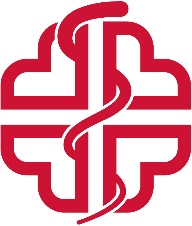 ДОДИПЛОМСКИ СТУДИЈДОДИПЛОМСКИ СТУДИЈДОДИПЛОМСКИ СТУДИЈДОДИПЛОМСКИ СТУДИЈДОДИПЛОМСКИ СТУДИЈДОДИПЛОМСКИ СТУДИЈДОДИПЛОМСКИ СТУДИЈДОДИПЛОМСКИ СТУДИЈДОДИПЛОМСКИ СТУДИЈДОДИПЛОМСКИ СТУДИЈДОДИПЛОМСКИ СТУДИЈСтудијски програм:Студијски програм:Студијски програм:МЕДИЦИНАМЕДИЦИНАМЕДИЦИНАМЕДИЦИНАМЕДИЦИНАМЕДИЦИНАМЕДИЦИНАМЕДИЦИНАНазив предметаНазив предметаОнкологијаОнкологијаОнкологијаОнкологијаОнкологијаОнкологијаОнкологијаОнкологијаОнкологијаОнкологијаОнкологијаОнкологијаВрста предметаВрста предметаСтручно апликативниСтручно апликативниСтручно апликативниСтручно апликативниСтручно апликативниСтручно апликативниСтручно апликативниСтручно апликативниСтручно апликативниСтручно апликативниСтручно апликативниСтручно апликативниШифра предметаШифра предметаСтатус предметаСтатус предметаСтатус предметаСтатус предметаСеместарФонд часоваФонд часоваФонд часоваФонд часоваБрој ЕCTS бодоваБрој ЕCTS бодоваБрој ЕCTS бодоваДОДЈЕЉУЈЕ ФИС НАКНАДНОДОДЈЕЉУЈЕ ФИС НАКНАДНООБАВЕЗНИОБАВЕЗНИОБАВЕЗНИОБАВЕЗНИXI2П + 2В2П + 2В2П + 2В2П + 2В444Наставници и сараднициНаставници и сараднициПроф. др Зденка Гојковић, Проф. др Горан Марошевић, Проф. др Бранислава Јаковљевић, Доц. др Саша Јунгић. Сарадници: др Иванка Ракита-виши асистент, др Живко Врањеш-стручни сарадник, др Гордана Марић-стручни сарадник, др Радмила Рашета-стручни сарадник, др Милка Вјештица- биши асистент, др Дејан Ђокановић-стручни сарадник, др Јелена Рожић-стручни сарадник, др Данијела Трокић-стручни сарадник, др Јелена Берендика-стручни сарадник    Проф. др Зденка Гојковић, Проф. др Горан Марошевић, Проф. др Бранислава Јаковљевић, Доц. др Саша Јунгић. Сарадници: др Иванка Ракита-виши асистент, др Живко Врањеш-стручни сарадник, др Гордана Марић-стручни сарадник, др Радмила Рашета-стручни сарадник, др Милка Вјештица- биши асистент, др Дејан Ђокановић-стручни сарадник, др Јелена Рожић-стручни сарадник, др Данијела Трокић-стручни сарадник, др Јелена Берендика-стручни сарадник    Проф. др Зденка Гојковић, Проф. др Горан Марошевић, Проф. др Бранислава Јаковљевић, Доц. др Саша Јунгић. Сарадници: др Иванка Ракита-виши асистент, др Живко Врањеш-стручни сарадник, др Гордана Марић-стручни сарадник, др Радмила Рашета-стручни сарадник, др Милка Вјештица- биши асистент, др Дејан Ђокановић-стручни сарадник, др Јелена Рожић-стручни сарадник, др Данијела Трокић-стручни сарадник, др Јелена Берендика-стручни сарадник    Проф. др Зденка Гојковић, Проф. др Горан Марошевић, Проф. др Бранислава Јаковљевић, Доц. др Саша Јунгић. Сарадници: др Иванка Ракита-виши асистент, др Живко Врањеш-стручни сарадник, др Гордана Марић-стручни сарадник, др Радмила Рашета-стручни сарадник, др Милка Вјештица- биши асистент, др Дејан Ђокановић-стручни сарадник, др Јелена Рожић-стручни сарадник, др Данијела Трокић-стручни сарадник, др Јелена Берендика-стручни сарадник    Проф. др Зденка Гојковић, Проф. др Горан Марошевић, Проф. др Бранислава Јаковљевић, Доц. др Саша Јунгић. Сарадници: др Иванка Ракита-виши асистент, др Живко Врањеш-стручни сарадник, др Гордана Марић-стручни сарадник, др Радмила Рашета-стручни сарадник, др Милка Вјештица- биши асистент, др Дејан Ђокановић-стручни сарадник, др Јелена Рожић-стручни сарадник, др Данијела Трокић-стручни сарадник, др Јелена Берендика-стручни сарадник    Проф. др Зденка Гојковић, Проф. др Горан Марошевић, Проф. др Бранислава Јаковљевић, Доц. др Саша Јунгић. Сарадници: др Иванка Ракита-виши асистент, др Живко Врањеш-стручни сарадник, др Гордана Марић-стручни сарадник, др Радмила Рашета-стручни сарадник, др Милка Вјештица- биши асистент, др Дејан Ђокановић-стручни сарадник, др Јелена Рожић-стручни сарадник, др Данијела Трокић-стручни сарадник, др Јелена Берендика-стручни сарадник    Проф. др Зденка Гојковић, Проф. др Горан Марошевић, Проф. др Бранислава Јаковљевић, Доц. др Саша Јунгић. Сарадници: др Иванка Ракита-виши асистент, др Живко Врањеш-стручни сарадник, др Гордана Марић-стручни сарадник, др Радмила Рашета-стручни сарадник, др Милка Вјештица- биши асистент, др Дејан Ђокановић-стручни сарадник, др Јелена Рожић-стручни сарадник, др Данијела Трокић-стручни сарадник, др Јелена Берендика-стручни сарадник    Проф. др Зденка Гојковић, Проф. др Горан Марошевић, Проф. др Бранислава Јаковљевић, Доц. др Саша Јунгић. Сарадници: др Иванка Ракита-виши асистент, др Живко Врањеш-стручни сарадник, др Гордана Марић-стручни сарадник, др Радмила Рашета-стручни сарадник, др Милка Вјештица- биши асистент, др Дејан Ђокановић-стручни сарадник, др Јелена Рожић-стручни сарадник, др Данијела Трокић-стручни сарадник, др Јелена Берендика-стручни сарадник    Проф. др Зденка Гојковић, Проф. др Горан Марошевић, Проф. др Бранислава Јаковљевић, Доц. др Саша Јунгић. Сарадници: др Иванка Ракита-виши асистент, др Живко Врањеш-стручни сарадник, др Гордана Марић-стручни сарадник, др Радмила Рашета-стручни сарадник, др Милка Вјештица- биши асистент, др Дејан Ђокановић-стручни сарадник, др Јелена Рожић-стручни сарадник, др Данијела Трокић-стручни сарадник, др Јелена Берендика-стручни сарадник    Проф. др Зденка Гојковић, Проф. др Горан Марошевић, Проф. др Бранислава Јаковљевић, Доц. др Саша Јунгић. Сарадници: др Иванка Ракита-виши асистент, др Живко Врањеш-стручни сарадник, др Гордана Марић-стручни сарадник, др Радмила Рашета-стручни сарадник, др Милка Вјештица- биши асистент, др Дејан Ђокановић-стручни сарадник, др Јелена Рожић-стручни сарадник, др Данијела Трокић-стручни сарадник, др Јелена Берендика-стручни сарадник    Проф. др Зденка Гојковић, Проф. др Горан Марошевић, Проф. др Бранислава Јаковљевић, Доц. др Саша Јунгић. Сарадници: др Иванка Ракита-виши асистент, др Живко Врањеш-стручни сарадник, др Гордана Марић-стручни сарадник, др Радмила Рашета-стручни сарадник, др Милка Вјештица- биши асистент, др Дејан Ђокановић-стручни сарадник, др Јелена Рожић-стручни сарадник, др Данијела Трокић-стручни сарадник, др Јелена Берендика-стручни сарадник    Проф. др Зденка Гојковић, Проф. др Горан Марошевић, Проф. др Бранислава Јаковљевић, Доц. др Саша Јунгић. Сарадници: др Иванка Ракита-виши асистент, др Живко Врањеш-стручни сарадник, др Гордана Марић-стручни сарадник, др Радмила Рашета-стручни сарадник, др Милка Вјештица- биши асистент, др Дејан Ђокановић-стручни сарадник, др Јелена Рожић-стручни сарадник, др Данијела Трокић-стручни сарадник, др Јелена Берендика-стручни сарадник    Условљеност другим предметимаУсловљеност другим предметимаУсловљеност другим предметимаУсловљеност другим предметимаУсловљеност другим предметимаУсловљеност другим предметимаУсловљеност другим предметимаУсловљеност другим предметимаУсловљеност другим предметимаУсловљеност другим предметимаОблик условљеностиОблик условљеностиОблик условљеностиПоложени испити из претходне године студија Положени испити из претходне године студија Положени испити из претходне године студија Положени испити из претходне године студија Положени испити из претходне године студија Положени испити из претходне године студија Положени испити из претходне године студија Положени испити из претходне године студија Положени испити из претходне године студија Положени испити из претходне године студија Према правилима студирања на I циклусу студија. Према правилима студирања на I циклусу студија. Према правилима студирања на I циклусу студија. Циљеви изучавања предмета: Циљеви изучавања предмета: Циљеви изучавања предмета: Циљеви изучавања предмета: Циљеви изучавања предмета: Циљеви изучавања предмета: Циљеви изучавања предмета: Циљеви изучавања предмета: Циљеви изучавања предмета: Циљеви изучавања предмета: Циљеви изучавања предмета: Циљеви изучавања предмета: Циљеви изучавања предмета: Циљ предмета је да упозна студента са пореклом и настанком малигне ћелије, начином ширења малигних тумора, етиологијом, епидемиологијом, методама превенције и раног откривања премалигних лезија и малигних тумора, адекватним дијагностичким методама, одређивањем стадијума болести, патофизиологијом и клиничком сликом (симптомима и знацима) малигних болести, компликацијама лечења, хитним стањима код онколошких болесника, главним принципима свих модалитета лечења (хируршко лечење, радиотерапија, хемиотерапија, имунотерапија, хормонска терапија, циљана терапија, рехабилитација онколошког болесника, палијативна нега, адекватан психолошки приступ онколошком болеснику и његовој породици) све са циљем обезбеђивање што бољег квалитета  живота. Посебна пажња посвећена је изучавању дијагностике и терапије појединачних локализација тумора.Значај и важност мултидисциплинарног тима-онколошког конзилијума Циљ предмета је да упозна студента са пореклом и настанком малигне ћелије, начином ширења малигних тумора, етиологијом, епидемиологијом, методама превенције и раног откривања премалигних лезија и малигних тумора, адекватним дијагностичким методама, одређивањем стадијума болести, патофизиологијом и клиничком сликом (симптомима и знацима) малигних болести, компликацијама лечења, хитним стањима код онколошких болесника, главним принципима свих модалитета лечења (хируршко лечење, радиотерапија, хемиотерапија, имунотерапија, хормонска терапија, циљана терапија, рехабилитација онколошког болесника, палијативна нега, адекватан психолошки приступ онколошком болеснику и његовој породици) све са циљем обезбеђивање што бољег квалитета  живота. Посебна пажња посвећена је изучавању дијагностике и терапије појединачних локализација тумора.Значај и важност мултидисциплинарног тима-онколошког конзилијума Циљ предмета је да упозна студента са пореклом и настанком малигне ћелије, начином ширења малигних тумора, етиологијом, епидемиологијом, методама превенције и раног откривања премалигних лезија и малигних тумора, адекватним дијагностичким методама, одређивањем стадијума болести, патофизиологијом и клиничком сликом (симптомима и знацима) малигних болести, компликацијама лечења, хитним стањима код онколошких болесника, главним принципима свих модалитета лечења (хируршко лечење, радиотерапија, хемиотерапија, имунотерапија, хормонска терапија, циљана терапија, рехабилитација онколошког болесника, палијативна нега, адекватан психолошки приступ онколошком болеснику и његовој породици) све са циљем обезбеђивање што бољег квалитета  живота. Посебна пажња посвећена је изучавању дијагностике и терапије појединачних локализација тумора.Значај и важност мултидисциплинарног тима-онколошког конзилијума Циљ предмета је да упозна студента са пореклом и настанком малигне ћелије, начином ширења малигних тумора, етиологијом, епидемиологијом, методама превенције и раног откривања премалигних лезија и малигних тумора, адекватним дијагностичким методама, одређивањем стадијума болести, патофизиологијом и клиничком сликом (симптомима и знацима) малигних болести, компликацијама лечења, хитним стањима код онколошких болесника, главним принципима свих модалитета лечења (хируршко лечење, радиотерапија, хемиотерапија, имунотерапија, хормонска терапија, циљана терапија, рехабилитација онколошког болесника, палијативна нега, адекватан психолошки приступ онколошком болеснику и његовој породици) све са циљем обезбеђивање што бољег квалитета  живота. Посебна пажња посвећена је изучавању дијагностике и терапије појединачних локализација тумора.Значај и важност мултидисциплинарног тима-онколошког конзилијума Циљ предмета је да упозна студента са пореклом и настанком малигне ћелије, начином ширења малигних тумора, етиологијом, епидемиологијом, методама превенције и раног откривања премалигних лезија и малигних тумора, адекватним дијагностичким методама, одређивањем стадијума болести, патофизиологијом и клиничком сликом (симптомима и знацима) малигних болести, компликацијама лечења, хитним стањима код онколошких болесника, главним принципима свих модалитета лечења (хируршко лечење, радиотерапија, хемиотерапија, имунотерапија, хормонска терапија, циљана терапија, рехабилитација онколошког болесника, палијативна нега, адекватан психолошки приступ онколошком болеснику и његовој породици) све са циљем обезбеђивање што бољег квалитета  живота. Посебна пажња посвећена је изучавању дијагностике и терапије појединачних локализација тумора.Значај и важност мултидисциплинарног тима-онколошког конзилијума Циљ предмета је да упозна студента са пореклом и настанком малигне ћелије, начином ширења малигних тумора, етиологијом, епидемиологијом, методама превенције и раног откривања премалигних лезија и малигних тумора, адекватним дијагностичким методама, одређивањем стадијума болести, патофизиологијом и клиничком сликом (симптомима и знацима) малигних болести, компликацијама лечења, хитним стањима код онколошких болесника, главним принципима свих модалитета лечења (хируршко лечење, радиотерапија, хемиотерапија, имунотерапија, хормонска терапија, циљана терапија, рехабилитација онколошког болесника, палијативна нега, адекватан психолошки приступ онколошком болеснику и његовој породици) све са циљем обезбеђивање што бољег квалитета  живота. Посебна пажња посвећена је изучавању дијагностике и терапије појединачних локализација тумора.Значај и важност мултидисциплинарног тима-онколошког конзилијума Циљ предмета је да упозна студента са пореклом и настанком малигне ћелије, начином ширења малигних тумора, етиологијом, епидемиологијом, методама превенције и раног откривања премалигних лезија и малигних тумора, адекватним дијагностичким методама, одређивањем стадијума болести, патофизиологијом и клиничком сликом (симптомима и знацима) малигних болести, компликацијама лечења, хитним стањима код онколошких болесника, главним принципима свих модалитета лечења (хируршко лечење, радиотерапија, хемиотерапија, имунотерапија, хормонска терапија, циљана терапија, рехабилитација онколошког болесника, палијативна нега, адекватан психолошки приступ онколошком болеснику и његовој породици) све са циљем обезбеђивање што бољег квалитета  живота. Посебна пажња посвећена је изучавању дијагностике и терапије појединачних локализација тумора.Значај и важност мултидисциплинарног тима-онколошког конзилијума Циљ предмета је да упозна студента са пореклом и настанком малигне ћелије, начином ширења малигних тумора, етиологијом, епидемиологијом, методама превенције и раног откривања премалигних лезија и малигних тумора, адекватним дијагностичким методама, одређивањем стадијума болести, патофизиологијом и клиничком сликом (симптомима и знацима) малигних болести, компликацијама лечења, хитним стањима код онколошких болесника, главним принципима свих модалитета лечења (хируршко лечење, радиотерапија, хемиотерапија, имунотерапија, хормонска терапија, циљана терапија, рехабилитација онколошког болесника, палијативна нега, адекватан психолошки приступ онколошком болеснику и његовој породици) све са циљем обезбеђивање што бољег квалитета  живота. Посебна пажња посвећена је изучавању дијагностике и терапије појединачних локализација тумора.Значај и важност мултидисциплинарног тима-онколошког конзилијума Циљ предмета је да упозна студента са пореклом и настанком малигне ћелије, начином ширења малигних тумора, етиологијом, епидемиологијом, методама превенције и раног откривања премалигних лезија и малигних тумора, адекватним дијагностичким методама, одређивањем стадијума болести, патофизиологијом и клиничком сликом (симптомима и знацима) малигних болести, компликацијама лечења, хитним стањима код онколошких болесника, главним принципима свих модалитета лечења (хируршко лечење, радиотерапија, хемиотерапија, имунотерапија, хормонска терапија, циљана терапија, рехабилитација онколошког болесника, палијативна нега, адекватан психолошки приступ онколошком болеснику и његовој породици) све са циљем обезбеђивање што бољег квалитета  живота. Посебна пажња посвећена је изучавању дијагностике и терапије појединачних локализација тумора.Значај и важност мултидисциплинарног тима-онколошког конзилијума Циљ предмета је да упозна студента са пореклом и настанком малигне ћелије, начином ширења малигних тумора, етиологијом, епидемиологијом, методама превенције и раног откривања премалигних лезија и малигних тумора, адекватним дијагностичким методама, одређивањем стадијума болести, патофизиологијом и клиничком сликом (симптомима и знацима) малигних болести, компликацијама лечења, хитним стањима код онколошких болесника, главним принципима свих модалитета лечења (хируршко лечење, радиотерапија, хемиотерапија, имунотерапија, хормонска терапија, циљана терапија, рехабилитација онколошког болесника, палијативна нега, адекватан психолошки приступ онколошком болеснику и његовој породици) све са циљем обезбеђивање што бољег квалитета  живота. Посебна пажња посвећена је изучавању дијагностике и терапије појединачних локализација тумора.Значај и важност мултидисциплинарног тима-онколошког конзилијума Циљ предмета је да упозна студента са пореклом и настанком малигне ћелије, начином ширења малигних тумора, етиологијом, епидемиологијом, методама превенције и раног откривања премалигних лезија и малигних тумора, адекватним дијагностичким методама, одређивањем стадијума болести, патофизиологијом и клиничком сликом (симптомима и знацима) малигних болести, компликацијама лечења, хитним стањима код онколошких болесника, главним принципима свих модалитета лечења (хируршко лечење, радиотерапија, хемиотерапија, имунотерапија, хормонска терапија, циљана терапија, рехабилитација онколошког болесника, палијативна нега, адекватан психолошки приступ онколошком болеснику и његовој породици) све са циљем обезбеђивање што бољег квалитета  живота. Посебна пажња посвећена је изучавању дијагностике и терапије појединачних локализација тумора.Значај и важност мултидисциплинарног тима-онколошког конзилијума Циљ предмета је да упозна студента са пореклом и настанком малигне ћелије, начином ширења малигних тумора, етиологијом, епидемиологијом, методама превенције и раног откривања премалигних лезија и малигних тумора, адекватним дијагностичким методама, одређивањем стадијума болести, патофизиологијом и клиничком сликом (симптомима и знацима) малигних болести, компликацијама лечења, хитним стањима код онколошких болесника, главним принципима свих модалитета лечења (хируршко лечење, радиотерапија, хемиотерапија, имунотерапија, хормонска терапија, циљана терапија, рехабилитација онколошког болесника, палијативна нега, адекватан психолошки приступ онколошком болеснику и његовој породици) све са циљем обезбеђивање што бољег квалитета  живота. Посебна пажња посвећена је изучавању дијагностике и терапије појединачних локализација тумора.Значај и важност мултидисциплинарног тима-онколошког конзилијума Циљ предмета је да упозна студента са пореклом и настанком малигне ћелије, начином ширења малигних тумора, етиологијом, епидемиологијом, методама превенције и раног откривања премалигних лезија и малигних тумора, адекватним дијагностичким методама, одређивањем стадијума болести, патофизиологијом и клиничком сликом (симптомима и знацима) малигних болести, компликацијама лечења, хитним стањима код онколошких болесника, главним принципима свих модалитета лечења (хируршко лечење, радиотерапија, хемиотерапија, имунотерапија, хормонска терапија, циљана терапија, рехабилитација онколошког болесника, палијативна нега, адекватан психолошки приступ онколошком болеснику и његовој породици) све са циљем обезбеђивање што бољег квалитета  живота. Посебна пажња посвећена је изучавању дијагностике и терапије појединачних локализација тумора.Значај и важност мултидисциплинарног тима-онколошког конзилијума Исходи учења (стечена знања): Исходи учења (стечена знања): Исходи учења (стечена знања): Исходи учења (стечена знања): Исходи учења (стечена знања): Исходи учења (стечена знања): Исходи учења (стечена знања): Исходи учења (стечена знања): Исходи учења (стечена знања): Исходи учења (стечена знања): Исходи учења (стечена знања): Исходи учења (стечена знања): Исходи учења (стечена знања): Након положеног испита студенати ће бити упознати са главним принципима специфичног третмана онколошких пацијената како би као лекари у примарној здравственој заштити могли да активно учествују у раду мултидисциплинарног тима који се брине о онколошком пацијенту. Познавање природе малигне болести и принципа њеног откривања и лечења омогућава лекару у примарној здравственој заштити да спроводи мере превенције и процедуре раног откривања, да спроводи и усмерава дијагностичке процедуре, препознаје симптоме малигне болести и компликације лечења, да учествује у њиховом третману и на тај начин даје значајан допринос квалитету живота онколошких пацијената. Након положеног испита студенати ће бити упознати са главним принципима специфичног третмана онколошких пацијената како би као лекари у примарној здравственој заштити могли да активно учествују у раду мултидисциплинарног тима који се брине о онколошком пацијенту. Познавање природе малигне болести и принципа њеног откривања и лечења омогућава лекару у примарној здравственој заштити да спроводи мере превенције и процедуре раног откривања, да спроводи и усмерава дијагностичке процедуре, препознаје симптоме малигне болести и компликације лечења, да учествује у њиховом третману и на тај начин даје значајан допринос квалитету живота онколошких пацијената. Након положеног испита студенати ће бити упознати са главним принципима специфичног третмана онколошких пацијената како би као лекари у примарној здравственој заштити могли да активно учествују у раду мултидисциплинарног тима који се брине о онколошком пацијенту. Познавање природе малигне болести и принципа њеног откривања и лечења омогућава лекару у примарној здравственој заштити да спроводи мере превенције и процедуре раног откривања, да спроводи и усмерава дијагностичке процедуре, препознаје симптоме малигне болести и компликације лечења, да учествује у њиховом третману и на тај начин даје значајан допринос квалитету живота онколошких пацијената. Након положеног испита студенати ће бити упознати са главним принципима специфичног третмана онколошких пацијената како би као лекари у примарној здравственој заштити могли да активно учествују у раду мултидисциплинарног тима који се брине о онколошком пацијенту. Познавање природе малигне болести и принципа њеног откривања и лечења омогућава лекару у примарној здравственој заштити да спроводи мере превенције и процедуре раног откривања, да спроводи и усмерава дијагностичке процедуре, препознаје симптоме малигне болести и компликације лечења, да учествује у њиховом третману и на тај начин даје значајан допринос квалитету живота онколошких пацијената. Након положеног испита студенати ће бити упознати са главним принципима специфичног третмана онколошких пацијената како би као лекари у примарној здравственој заштити могли да активно учествују у раду мултидисциплинарног тима који се брине о онколошком пацијенту. Познавање природе малигне болести и принципа њеног откривања и лечења омогућава лекару у примарној здравственој заштити да спроводи мере превенције и процедуре раног откривања, да спроводи и усмерава дијагностичке процедуре, препознаје симптоме малигне болести и компликације лечења, да учествује у њиховом третману и на тај начин даје значајан допринос квалитету живота онколошких пацијената. Након положеног испита студенати ће бити упознати са главним принципима специфичног третмана онколошких пацијената како би као лекари у примарној здравственој заштити могли да активно учествују у раду мултидисциплинарног тима који се брине о онколошком пацијенту. Познавање природе малигне болести и принципа њеног откривања и лечења омогућава лекару у примарној здравственој заштити да спроводи мере превенције и процедуре раног откривања, да спроводи и усмерава дијагностичке процедуре, препознаје симптоме малигне болести и компликације лечења, да учествује у њиховом третману и на тај начин даје значајан допринос квалитету живота онколошких пацијената. Након положеног испита студенати ће бити упознати са главним принципима специфичног третмана онколошких пацијената како би као лекари у примарној здравственој заштити могли да активно учествују у раду мултидисциплинарног тима који се брине о онколошком пацијенту. Познавање природе малигне болести и принципа њеног откривања и лечења омогућава лекару у примарној здравственој заштити да спроводи мере превенције и процедуре раног откривања, да спроводи и усмерава дијагностичке процедуре, препознаје симптоме малигне болести и компликације лечења, да учествује у њиховом третману и на тај начин даје значајан допринос квалитету живота онколошких пацијената. Након положеног испита студенати ће бити упознати са главним принципима специфичног третмана онколошких пацијената како би као лекари у примарној здравственој заштити могли да активно учествују у раду мултидисциплинарног тима који се брине о онколошком пацијенту. Познавање природе малигне болести и принципа њеног откривања и лечења омогућава лекару у примарној здравственој заштити да спроводи мере превенције и процедуре раног откривања, да спроводи и усмерава дијагностичке процедуре, препознаје симптоме малигне болести и компликације лечења, да учествује у њиховом третману и на тај начин даје значајан допринос квалитету живота онколошких пацијената. Након положеног испита студенати ће бити упознати са главним принципима специфичног третмана онколошких пацијената како би као лекари у примарној здравственој заштити могли да активно учествују у раду мултидисциплинарног тима који се брине о онколошком пацијенту. Познавање природе малигне болести и принципа њеног откривања и лечења омогућава лекару у примарној здравственој заштити да спроводи мере превенције и процедуре раног откривања, да спроводи и усмерава дијагностичке процедуре, препознаје симптоме малигне болести и компликације лечења, да учествује у њиховом третману и на тај начин даје значајан допринос квалитету живота онколошких пацијената. Након положеног испита студенати ће бити упознати са главним принципима специфичног третмана онколошких пацијената како би као лекари у примарној здравственој заштити могли да активно учествују у раду мултидисциплинарног тима који се брине о онколошком пацијенту. Познавање природе малигне болести и принципа њеног откривања и лечења омогућава лекару у примарној здравственој заштити да спроводи мере превенције и процедуре раног откривања, да спроводи и усмерава дијагностичке процедуре, препознаје симптоме малигне болести и компликације лечења, да учествује у њиховом третману и на тај начин даје значајан допринос квалитету живота онколошких пацијената. Након положеног испита студенати ће бити упознати са главним принципима специфичног третмана онколошких пацијената како би као лекари у примарној здравственој заштити могли да активно учествују у раду мултидисциплинарног тима који се брине о онколошком пацијенту. Познавање природе малигне болести и принципа њеног откривања и лечења омогућава лекару у примарној здравственој заштити да спроводи мере превенције и процедуре раног откривања, да спроводи и усмерава дијагностичке процедуре, препознаје симптоме малигне болести и компликације лечења, да учествује у њиховом третману и на тај начин даје значајан допринос квалитету живота онколошких пацијената. Након положеног испита студенати ће бити упознати са главним принципима специфичног третмана онколошких пацијената како би као лекари у примарној здравственој заштити могли да активно учествују у раду мултидисциплинарног тима који се брине о онколошком пацијенту. Познавање природе малигне болести и принципа њеног откривања и лечења омогућава лекару у примарној здравственој заштити да спроводи мере превенције и процедуре раног откривања, да спроводи и усмерава дијагностичке процедуре, препознаје симптоме малигне болести и компликације лечења, да учествује у њиховом третману и на тај начин даје значајан допринос квалитету живота онколошких пацијената. Након положеног испита студенати ће бити упознати са главним принципима специфичног третмана онколошких пацијената како би као лекари у примарној здравственој заштити могли да активно учествују у раду мултидисциплинарног тима који се брине о онколошком пацијенту. Познавање природе малигне болести и принципа њеног откривања и лечења омогућава лекару у примарној здравственој заштити да спроводи мере превенције и процедуре раног откривања, да спроводи и усмерава дијагностичке процедуре, препознаје симптоме малигне болести и компликације лечења, да учествује у њиховом третману и на тај начин даје значајан допринос квалитету живота онколошких пацијената. Садржај предмета:Садржај предмета:Садржај предмета:Садржај предмета:Садржај предмета:Садржај предмета:Садржај предмета:Садржај предмета:Садржај предмета:Садржај предмета:Садржај предмета:Садржај предмета:Садржај предмета:Увод у Клиничку/интерну онкологију, Имиџинг у онкологији, Одређивање (стадирање) тумора и локорегионални третман тумора, Терапијске процедуре у онкологији, Тумори главе и врата, Тумори гастроинтестиналног тракта, Тумори гинеколошких локализација, Тумори дојки, Меланом и други тумори коже, Тумори уролошких локализација, Тумори плућа, Хематолошки малигнитети,  Остали тумори, Генетско профилиранњ тумора, Хитна стања, нежељени ефекти онколошког лијечења и потпорно и палијативно лијечењеУвод у Клиничку/интерну онкологију, Имиџинг у онкологији, Одређивање (стадирање) тумора и локорегионални третман тумора, Терапијске процедуре у онкологији, Тумори главе и врата, Тумори гастроинтестиналног тракта, Тумори гинеколошких локализација, Тумори дојки, Меланом и други тумори коже, Тумори уролошких локализација, Тумори плућа, Хематолошки малигнитети,  Остали тумори, Генетско профилиранњ тумора, Хитна стања, нежељени ефекти онколошког лијечења и потпорно и палијативно лијечењеУвод у Клиничку/интерну онкологију, Имиџинг у онкологији, Одређивање (стадирање) тумора и локорегионални третман тумора, Терапијске процедуре у онкологији, Тумори главе и врата, Тумори гастроинтестиналног тракта, Тумори гинеколошких локализација, Тумори дојки, Меланом и други тумори коже, Тумори уролошких локализација, Тумори плућа, Хематолошки малигнитети,  Остали тумори, Генетско профилиранњ тумора, Хитна стања, нежељени ефекти онколошког лијечења и потпорно и палијативно лијечењеУвод у Клиничку/интерну онкологију, Имиџинг у онкологији, Одређивање (стадирање) тумора и локорегионални третман тумора, Терапијске процедуре у онкологији, Тумори главе и врата, Тумори гастроинтестиналног тракта, Тумори гинеколошких локализација, Тумори дојки, Меланом и други тумори коже, Тумори уролошких локализација, Тумори плућа, Хематолошки малигнитети,  Остали тумори, Генетско профилиранњ тумора, Хитна стања, нежељени ефекти онколошког лијечења и потпорно и палијативно лијечењеУвод у Клиничку/интерну онкологију, Имиџинг у онкологији, Одређивање (стадирање) тумора и локорегионални третман тумора, Терапијске процедуре у онкологији, Тумори главе и врата, Тумори гастроинтестиналног тракта, Тумори гинеколошких локализација, Тумори дојки, Меланом и други тумори коже, Тумори уролошких локализација, Тумори плућа, Хематолошки малигнитети,  Остали тумори, Генетско профилиранњ тумора, Хитна стања, нежељени ефекти онколошког лијечења и потпорно и палијативно лијечењеУвод у Клиничку/интерну онкологију, Имиџинг у онкологији, Одређивање (стадирање) тумора и локорегионални третман тумора, Терапијске процедуре у онкологији, Тумори главе и врата, Тумори гастроинтестиналног тракта, Тумори гинеколошких локализација, Тумори дојки, Меланом и други тумори коже, Тумори уролошких локализација, Тумори плућа, Хематолошки малигнитети,  Остали тумори, Генетско профилиранњ тумора, Хитна стања, нежељени ефекти онколошког лијечења и потпорно и палијативно лијечењеУвод у Клиничку/интерну онкологију, Имиџинг у онкологији, Одређивање (стадирање) тумора и локорегионални третман тумора, Терапијске процедуре у онкологији, Тумори главе и врата, Тумори гастроинтестиналног тракта, Тумори гинеколошких локализација, Тумори дојки, Меланом и други тумори коже, Тумори уролошких локализација, Тумори плућа, Хематолошки малигнитети,  Остали тумори, Генетско профилиранњ тумора, Хитна стања, нежељени ефекти онколошког лијечења и потпорно и палијативно лијечењеУвод у Клиничку/интерну онкологију, Имиџинг у онкологији, Одређивање (стадирање) тумора и локорегионални третман тумора, Терапијске процедуре у онкологији, Тумори главе и врата, Тумори гастроинтестиналног тракта, Тумори гинеколошких локализација, Тумори дојки, Меланом и други тумори коже, Тумори уролошких локализација, Тумори плућа, Хематолошки малигнитети,  Остали тумори, Генетско профилиранњ тумора, Хитна стања, нежељени ефекти онколошког лијечења и потпорно и палијативно лијечењеУвод у Клиничку/интерну онкологију, Имиџинг у онкологији, Одређивање (стадирање) тумора и локорегионални третман тумора, Терапијске процедуре у онкологији, Тумори главе и врата, Тумори гастроинтестиналног тракта, Тумори гинеколошких локализација, Тумори дојки, Меланом и други тумори коже, Тумори уролошких локализација, Тумори плућа, Хематолошки малигнитети,  Остали тумори, Генетско профилиранњ тумора, Хитна стања, нежељени ефекти онколошког лијечења и потпорно и палијативно лијечењеУвод у Клиничку/интерну онкологију, Имиџинг у онкологији, Одређивање (стадирање) тумора и локорегионални третман тумора, Терапијске процедуре у онкологији, Тумори главе и врата, Тумори гастроинтестиналног тракта, Тумори гинеколошких локализација, Тумори дојки, Меланом и други тумори коже, Тумори уролошких локализација, Тумори плућа, Хематолошки малигнитети,  Остали тумори, Генетско профилиранњ тумора, Хитна стања, нежељени ефекти онколошког лијечења и потпорно и палијативно лијечењеУвод у Клиничку/интерну онкологију, Имиџинг у онкологији, Одређивање (стадирање) тумора и локорегионални третман тумора, Терапијске процедуре у онкологији, Тумори главе и врата, Тумори гастроинтестиналног тракта, Тумори гинеколошких локализација, Тумори дојки, Меланом и други тумори коже, Тумори уролошких локализација, Тумори плућа, Хематолошки малигнитети,  Остали тумори, Генетско профилиранњ тумора, Хитна стања, нежељени ефекти онколошког лијечења и потпорно и палијативно лијечењеУвод у Клиничку/интерну онкологију, Имиџинг у онкологији, Одређивање (стадирање) тумора и локорегионални третман тумора, Терапијске процедуре у онкологији, Тумори главе и врата, Тумори гастроинтестиналног тракта, Тумори гинеколошких локализација, Тумори дојки, Меланом и други тумори коже, Тумори уролошких локализација, Тумори плућа, Хематолошки малигнитети,  Остали тумори, Генетско профилиранњ тумора, Хитна стања, нежељени ефекти онколошког лијечења и потпорно и палијативно лијечењеУвод у Клиничку/интерну онкологију, Имиџинг у онкологији, Одређивање (стадирање) тумора и локорегионални третман тумора, Терапијске процедуре у онкологији, Тумори главе и врата, Тумори гастроинтестиналног тракта, Тумори гинеколошких локализација, Тумори дојки, Меланом и други тумори коже, Тумори уролошких локализација, Тумори плућа, Хематолошки малигнитети,  Остали тумори, Генетско профилиранњ тумора, Хитна стања, нежељени ефекти онколошког лијечења и потпорно и палијативно лијечењеМетоде наставе и савладавање градива:Методе наставе и савладавање градива:Методе наставе и савладавање градива:Методе наставе и савладавање градива:Методе наставе и савладавање градива:Методе наставе и савладавање градива:Методе наставе и савладавање градива:Методе наставе и савладавање градива:Методе наставе и савладавање градива:Методе наставе и савладавање градива:Методе наставе и савладавање градива:Методе наставе и савладавање градива:Методе наставе и савладавање градива:Настава се изводи у облику предавања, практичних вјежби, семинара, колоквија, консултација и самосталног рада студентаНастава се изводи у облику предавања, практичних вјежби, семинара, колоквија, консултација и самосталног рада студентаНастава се изводи у облику предавања, практичних вјежби, семинара, колоквија, консултација и самосталног рада студентаНастава се изводи у облику предавања, практичних вјежби, семинара, колоквија, консултација и самосталног рада студентаНастава се изводи у облику предавања, практичних вјежби, семинара, колоквија, консултација и самосталног рада студентаНастава се изводи у облику предавања, практичних вјежби, семинара, колоквија, консултација и самосталног рада студентаНастава се изводи у облику предавања, практичних вјежби, семинара, колоквија, консултација и самосталног рада студентаНастава се изводи у облику предавања, практичних вјежби, семинара, колоквија, консултација и самосталног рада студентаНастава се изводи у облику предавања, практичних вјежби, семинара, колоквија, консултација и самосталног рада студентаНастава се изводи у облику предавања, практичних вјежби, семинара, колоквија, консултација и самосталног рада студентаНастава се изводи у облику предавања, практичних вјежби, семинара, колоквија, консултација и самосталног рада студентаНастава се изводи у облику предавања, практичних вјежби, семинара, колоквија, консултација и самосталног рада студентаНастава се изводи у облику предавања, практичних вјежби, семинара, колоквија, консултација и самосталног рада студентаЛитература:Литература:Литература:Литература:Литература:Литература:Литература:Литература:Литература:Литература:Литература:Литература:Литература:Јаковљевић Б (уредник): Основе клиничке онкологије са радиотерапијом. Медицински факултет Бања Лука, 2015. Гојковић З и сар. Савремени ставови у дијагностици и лијечењу карцинома дојки. Универзитет у Бањојлуци;.Медицински факултет, 2021.Милеуснић Д. Марошевић Г, Дурбаба М (уредник). Радијациона онкологија. Бања Лука: Универзитет у Бањојлуци: Медицински факултет. 2020Бешлија Ц, Дамир Врбанец (уредници): Интернистичка онкологија. 2. измјењено и допуњено издање. Сарајево, медицински факултет, Удружење онколога у Босни и Херцеговини, 2019.Јаковљевић Б (уредник): Основе клиничке онкологије са радиотерапијом. Медицински факултет Бања Лука, 2015. Гојковић З и сар. Савремени ставови у дијагностици и лијечењу карцинома дојки. Универзитет у Бањојлуци;.Медицински факултет, 2021.Милеуснић Д. Марошевић Г, Дурбаба М (уредник). Радијациона онкологија. Бања Лука: Универзитет у Бањојлуци: Медицински факултет. 2020Бешлија Ц, Дамир Врбанец (уредници): Интернистичка онкологија. 2. измјењено и допуњено издање. Сарајево, медицински факултет, Удружење онколога у Босни и Херцеговини, 2019.Јаковљевић Б (уредник): Основе клиничке онкологије са радиотерапијом. Медицински факултет Бања Лука, 2015. Гојковић З и сар. Савремени ставови у дијагностици и лијечењу карцинома дојки. Универзитет у Бањојлуци;.Медицински факултет, 2021.Милеуснић Д. Марошевић Г, Дурбаба М (уредник). Радијациона онкологија. Бања Лука: Универзитет у Бањојлуци: Медицински факултет. 2020Бешлија Ц, Дамир Врбанец (уредници): Интернистичка онкологија. 2. измјењено и допуњено издање. Сарајево, медицински факултет, Удружење онколога у Босни и Херцеговини, 2019.Јаковљевић Б (уредник): Основе клиничке онкологије са радиотерапијом. Медицински факултет Бања Лука, 2015. Гојковић З и сар. Савремени ставови у дијагностици и лијечењу карцинома дојки. Универзитет у Бањојлуци;.Медицински факултет, 2021.Милеуснић Д. Марошевић Г, Дурбаба М (уредник). Радијациона онкологија. Бања Лука: Универзитет у Бањојлуци: Медицински факултет. 2020Бешлија Ц, Дамир Врбанец (уредници): Интернистичка онкологија. 2. измјењено и допуњено издање. Сарајево, медицински факултет, Удружење онколога у Босни и Херцеговини, 2019.Јаковљевић Б (уредник): Основе клиничке онкологије са радиотерапијом. Медицински факултет Бања Лука, 2015. Гојковић З и сар. Савремени ставови у дијагностици и лијечењу карцинома дојки. Универзитет у Бањојлуци;.Медицински факултет, 2021.Милеуснић Д. Марошевић Г, Дурбаба М (уредник). Радијациона онкологија. Бања Лука: Универзитет у Бањојлуци: Медицински факултет. 2020Бешлија Ц, Дамир Врбанец (уредници): Интернистичка онкологија. 2. измјењено и допуњено издање. Сарајево, медицински факултет, Удружење онколога у Босни и Херцеговини, 2019.Јаковљевић Б (уредник): Основе клиничке онкологије са радиотерапијом. Медицински факултет Бања Лука, 2015. Гојковић З и сар. Савремени ставови у дијагностици и лијечењу карцинома дојки. Универзитет у Бањојлуци;.Медицински факултет, 2021.Милеуснић Д. Марошевић Г, Дурбаба М (уредник). Радијациона онкологија. Бања Лука: Универзитет у Бањојлуци: Медицински факултет. 2020Бешлија Ц, Дамир Врбанец (уредници): Интернистичка онкологија. 2. измјењено и допуњено издање. Сарајево, медицински факултет, Удружење онколога у Босни и Херцеговини, 2019.Јаковљевић Б (уредник): Основе клиничке онкологије са радиотерапијом. Медицински факултет Бања Лука, 2015. Гојковић З и сар. Савремени ставови у дијагностици и лијечењу карцинома дојки. Универзитет у Бањојлуци;.Медицински факултет, 2021.Милеуснић Д. Марошевић Г, Дурбаба М (уредник). Радијациона онкологија. Бања Лука: Универзитет у Бањојлуци: Медицински факултет. 2020Бешлија Ц, Дамир Врбанец (уредници): Интернистичка онкологија. 2. измјењено и допуњено издање. Сарајево, медицински факултет, Удружење онколога у Босни и Херцеговини, 2019.Јаковљевић Б (уредник): Основе клиничке онкологије са радиотерапијом. Медицински факултет Бања Лука, 2015. Гојковић З и сар. Савремени ставови у дијагностици и лијечењу карцинома дојки. Универзитет у Бањојлуци;.Медицински факултет, 2021.Милеуснић Д. Марошевић Г, Дурбаба М (уредник). Радијациона онкологија. Бања Лука: Универзитет у Бањојлуци: Медицински факултет. 2020Бешлија Ц, Дамир Врбанец (уредници): Интернистичка онкологија. 2. измјењено и допуњено издање. Сарајево, медицински факултет, Удружење онколога у Босни и Херцеговини, 2019.Јаковљевић Б (уредник): Основе клиничке онкологије са радиотерапијом. Медицински факултет Бања Лука, 2015. Гојковић З и сар. Савремени ставови у дијагностици и лијечењу карцинома дојки. Универзитет у Бањојлуци;.Медицински факултет, 2021.Милеуснић Д. Марошевић Г, Дурбаба М (уредник). Радијациона онкологија. Бања Лука: Универзитет у Бањојлуци: Медицински факултет. 2020Бешлија Ц, Дамир Врбанец (уредници): Интернистичка онкологија. 2. измјењено и допуњено издање. Сарајево, медицински факултет, Удружење онколога у Босни и Херцеговини, 2019.Јаковљевић Б (уредник): Основе клиничке онкологије са радиотерапијом. Медицински факултет Бања Лука, 2015. Гојковић З и сар. Савремени ставови у дијагностици и лијечењу карцинома дојки. Универзитет у Бањојлуци;.Медицински факултет, 2021.Милеуснић Д. Марошевић Г, Дурбаба М (уредник). Радијациона онкологија. Бања Лука: Универзитет у Бањојлуци: Медицински факултет. 2020Бешлија Ц, Дамир Врбанец (уредници): Интернистичка онкологија. 2. измјењено и допуњено издање. Сарајево, медицински факултет, Удружење онколога у Босни и Херцеговини, 2019.Јаковљевић Б (уредник): Основе клиничке онкологије са радиотерапијом. Медицински факултет Бања Лука, 2015. Гојковић З и сар. Савремени ставови у дијагностици и лијечењу карцинома дојки. Универзитет у Бањојлуци;.Медицински факултет, 2021.Милеуснић Д. Марошевић Г, Дурбаба М (уредник). Радијациона онкологија. Бања Лука: Универзитет у Бањојлуци: Медицински факултет. 2020Бешлија Ц, Дамир Врбанец (уредници): Интернистичка онкологија. 2. измјењено и допуњено издање. Сарајево, медицински факултет, Удружење онколога у Босни и Херцеговини, 2019.Јаковљевић Б (уредник): Основе клиничке онкологије са радиотерапијом. Медицински факултет Бања Лука, 2015. Гојковић З и сар. Савремени ставови у дијагностици и лијечењу карцинома дојки. Универзитет у Бањојлуци;.Медицински факултет, 2021.Милеуснић Д. Марошевић Г, Дурбаба М (уредник). Радијациона онкологија. Бања Лука: Универзитет у Бањојлуци: Медицински факултет. 2020Бешлија Ц, Дамир Врбанец (уредници): Интернистичка онкологија. 2. измјењено и допуњено издање. Сарајево, медицински факултет, Удружење онколога у Босни и Херцеговини, 2019.Јаковљевић Б (уредник): Основе клиничке онкологије са радиотерапијом. Медицински факултет Бања Лука, 2015. Гојковић З и сар. Савремени ставови у дијагностици и лијечењу карцинома дојки. Универзитет у Бањојлуци;.Медицински факултет, 2021.Милеуснић Д. Марошевић Г, Дурбаба М (уредник). Радијациона онкологија. Бања Лука: Универзитет у Бањојлуци: Медицински факултет. 2020Бешлија Ц, Дамир Врбанец (уредници): Интернистичка онкологија. 2. измјењено и допуњено издање. Сарајево, медицински факултет, Удружење онколога у Босни и Херцеговини, 2019.Облици провјере знања и оцјењивање: Облици провјере знања и оцјењивање: Облици провјере знања и оцјењивање: Облици провјере знања и оцјењивање: Облици провјере знања и оцјењивање: Облици провјере знања и оцјењивање: Облици провјере знања и оцјењивање: Облици провјере знања и оцјењивање: Облици провјере знања и оцјењивање: Облици провјере знања и оцјењивање: Облици провјере знања и оцјењивање: Облици провјере знања и оцјењивање: Облици провјере знања и оцјењивање: Предиспитне обавезеПредиспитне обавезеПредиспитне обавезеПредиспитне обавезеПредиспитне обавезеЗавршни испитЗавршни испитЗавршни испитЗавршни испитУкупно бодоваУкупно бодоваУкупно бодоваУкупно бодоваПрисуство наставиПрисуство наставиПрисуство настави1010100100100100Колоквиј (и)Колоквиј (и)Колоквиј (и)4040Усмени Усмени Усмени 50100100100100100100100100Посебна назнака за предмет: Посебна назнака за предмет: Посебна назнака за предмет: Посебна назнака за предмет: Посебна назнака за предмет: Посебна назнака за предмет: Посебна назнака за предмет: Посебна назнака за предмет: Посебна назнака за предмет: Посебна назнака за предмет: Посебна назнака за предмет: Посебна назнака за предмет: Посебна назнака за предмет: Име и презиме наставника који је припремио податке: Проф др Зденка ГојковићИме и презиме наставника који је припремио податке: Проф др Зденка ГојковићИме и презиме наставника који је припремио податке: Проф др Зденка ГојковићИме и презиме наставника који је припремио податке: Проф др Зденка ГојковићИме и презиме наставника који је припремио податке: Проф др Зденка ГојковићИме и презиме наставника који је припремио податке: Проф др Зденка ГојковићИме и презиме наставника који је припремио податке: Проф др Зденка ГојковићИме и презиме наставника који је припремио податке: Проф др Зденка ГојковићИме и презиме наставника који је припремио податке: Проф др Зденка ГојковићИме и презиме наставника који је припремио податке: Проф др Зденка ГојковићИме и презиме наставника који је припремио податке: Проф др Зденка ГојковићИме и презиме наставника који је припремио податке: Проф др Зденка ГојковићИме и презиме наставника који је припремио податке: Проф др Зденка ГојковићУНИВЕРЗИТЕТ У БАЊОЈ ЛУЦИМЕДИЦИНСКИ ФАКУЛТЕТУНИВЕРЗИТЕТ У БАЊОЈ ЛУЦИМЕДИЦИНСКИ ФАКУЛТЕТУНИВЕРЗИТЕТ У БАЊОЈ ЛУЦИМЕДИЦИНСКИ ФАКУЛТЕТУНИВЕРЗИТЕТ У БАЊОЈ ЛУЦИМЕДИЦИНСКИ ФАКУЛТЕТУНИВЕРЗИТЕТ У БАЊОЈ ЛУЦИМЕДИЦИНСКИ ФАКУЛТЕТУНИВЕРЗИТЕТ У БАЊОЈ ЛУЦИМЕДИЦИНСКИ ФАКУЛТЕТУНИВЕРЗИТЕТ У БАЊОЈ ЛУЦИМЕДИЦИНСКИ ФАКУЛТЕТУНИВЕРЗИТЕТ У БАЊОЈ ЛУЦИМЕДИЦИНСКИ ФАКУЛТЕТУНИВЕРЗИТЕТ У БАЊОЈ ЛУЦИМЕДИЦИНСКИ ФАКУЛТЕТУНИВЕРЗИТЕТ У БАЊОЈ ЛУЦИМЕДИЦИНСКИ ФАКУЛТЕТУНИВЕРЗИТЕТ У БАЊОЈ ЛУЦИМЕДИЦИНСКИ ФАКУЛТЕТДОДИПЛОМСКИ СТУДИЈДОДИПЛОМСКИ СТУДИЈДОДИПЛОМСКИ СТУДИЈДОДИПЛОМСКИ СТУДИЈДОДИПЛОМСКИ СТУДИЈДОДИПЛОМСКИ СТУДИЈДОДИПЛОМСКИ СТУДИЈДОДИПЛОМСКИ СТУДИЈДОДИПЛОМСКИ СТУДИЈДОДИПЛОМСКИ СТУДИЈДОДИПЛОМСКИ СТУДИЈСтудијски програм:Студијски програм:Студијски програм:МЕДИЦИНАМЕДИЦИНАМЕДИЦИНАМЕДИЦИНАМЕДИЦИНАМЕДИЦИНАМЕДИЦИНАМЕДИЦИНАНазив предметаНазив предметаКлиничка фармакологијаКлиничка фармакологијаКлиничка фармакологијаКлиничка фармакологијаКлиничка фармакологијаКлиничка фармакологијаКлиничка фармакологијаКлиничка фармакологијаКлиничка фармакологијаКлиничка фармакологијаКлиничка фармакологијаВрста предметаВрста предметастручно апликативнистручно апликативнистручно апликативнистручно апликативнистручно апликативнистручно апликативнистручно апликативнистручно апликативнистручно апликативнистручно апликативнистручно апликативниШифра предметаШифра предметаСтатус предметаСтатус предметаСтатус предметаСтатус предметаСеместарФонд часоваФонд часоваФонд часоваФонд часоваБрој ЕCTS бодоваБрој ЕCTS бодоваДОДЈЕЉУЈЕ ФИС НАКНАДНОДОДЈЕЉУЈЕ ФИС НАКНАДНООБАВЕЗНИОБАВЕЗНИОБАВЕЗНИОБАВЕЗНИXI1П+2В 1П+2В 1П+2В 1П+2В 33Наставници и сараднициНаставници и сарадниципроф.Свјетлана Стоисављевић Шатара, проф. Ранко Шкрбић, проф.Милош Стојиљковић, проф. Лана Нежић, доц.Наташа Стојаковић,  др Весна Вујић Алексић, стр.сар.проф.Свјетлана Стоисављевић Шатара, проф. Ранко Шкрбић, проф.Милош Стојиљковић, проф. Лана Нежић, доц.Наташа Стојаковић,  др Весна Вујић Алексић, стр.сар.проф.Свјетлана Стоисављевић Шатара, проф. Ранко Шкрбић, проф.Милош Стојиљковић, проф. Лана Нежић, доц.Наташа Стојаковић,  др Весна Вујић Алексић, стр.сар.проф.Свјетлана Стоисављевић Шатара, проф. Ранко Шкрбић, проф.Милош Стојиљковић, проф. Лана Нежић, доц.Наташа Стојаковић,  др Весна Вујић Алексић, стр.сар.проф.Свјетлана Стоисављевић Шатара, проф. Ранко Шкрбић, проф.Милош Стојиљковић, проф. Лана Нежић, доц.Наташа Стојаковић,  др Весна Вујић Алексић, стр.сар.проф.Свјетлана Стоисављевић Шатара, проф. Ранко Шкрбић, проф.Милош Стојиљковић, проф. Лана Нежић, доц.Наташа Стојаковић,  др Весна Вујић Алексић, стр.сар.проф.Свјетлана Стоисављевић Шатара, проф. Ранко Шкрбић, проф.Милош Стојиљковић, проф. Лана Нежић, доц.Наташа Стојаковић,  др Весна Вујић Алексић, стр.сар.проф.Свјетлана Стоисављевић Шатара, проф. Ранко Шкрбић, проф.Милош Стојиљковић, проф. Лана Нежић, доц.Наташа Стојаковић,  др Весна Вујић Алексић, стр.сар.проф.Свјетлана Стоисављевић Шатара, проф. Ранко Шкрбић, проф.Милош Стојиљковић, проф. Лана Нежић, доц.Наташа Стојаковић,  др Весна Вујић Алексић, стр.сар.проф.Свјетлана Стоисављевић Шатара, проф. Ранко Шкрбић, проф.Милош Стојиљковић, проф. Лана Нежић, доц.Наташа Стојаковић,  др Весна Вујић Алексић, стр.сар.проф.Свјетлана Стоисављевић Шатара, проф. Ранко Шкрбић, проф.Милош Стојиљковић, проф. Лана Нежић, доц.Наташа Стојаковић,  др Весна Вујић Алексић, стр.сар.Условљеност другим предметимаУсловљеност другим предметимаУсловљеност другим предметимаУсловљеност другим предметимаУсловљеност другим предметимаУсловљеност другим предметимаУсловљеност другим предметимаУсловљеност другим предметимаУсловљеност другим предметимаУсловљеност другим предметимаОблик условљеностиОблик условљеностиОблик условљеностиПоложени испити из претходне године студија Положени испити из претходне године студија Положени испити из претходне године студија Положени испити из претходне године студија Положени испити из претходне године студија Положени испити из претходне године студија Положени испити из претходне године студија Положени испити из претходне године студија Положени испити из претходне године студија Положени испити из претходне године студија Према правилима студирања на интегрисаним студијамаПрема правилима студирања на интегрисаним студијамаПрема правилима студирања на интегрисаним студијамаЦиљеви изучавања предмета: Циљеви изучавања предмета: Циљеви изучавања предмета: Циљеви изучавања предмета: Циљеви изучавања предмета: Циљеви изучавања предмета: Циљеви изучавања предмета: Циљеви изучавања предмета: Циљеви изучавања предмета: Циљеви изучавања предмета: Циљеви изучавања предмета: Циљеви изучавања предмета: Циљеви изучавања предмета: Циљеви изучавања предмета: Стицање основних знања из области савремене клиничке фармакологије, принципима рационалне фармакотерапије и клиничког испитивања нових лијекова. Препознавање очекиваних и нежељених ефеката те значајних интеракција одређених група лијекова.Циљеви изучавања предмета: Стицање основних знања из области савремене клиничке фармакологије, принципима рационалне фармакотерапије и клиничког испитивања нових лијекова. Препознавање очекиваних и нежељених ефеката те значајних интеракција одређених група лијекова.Циљеви изучавања предмета: Стицање основних знања из области савремене клиничке фармакологије, принципима рационалне фармакотерапије и клиничког испитивања нових лијекова. Препознавање очекиваних и нежељених ефеката те значајних интеракција одређених група лијекова.Циљеви изучавања предмета: Стицање основних знања из области савремене клиничке фармакологије, принципима рационалне фармакотерапије и клиничког испитивања нових лијекова. Препознавање очекиваних и нежељених ефеката те значајних интеракција одређених група лијекова.Циљеви изучавања предмета: Стицање основних знања из области савремене клиничке фармакологије, принципима рационалне фармакотерапије и клиничког испитивања нових лијекова. Препознавање очекиваних и нежељених ефеката те значајних интеракција одређених група лијекова.Циљеви изучавања предмета: Стицање основних знања из области савремене клиничке фармакологије, принципима рационалне фармакотерапије и клиничког испитивања нових лијекова. Препознавање очекиваних и нежељених ефеката те значајних интеракција одређених група лијекова.Циљеви изучавања предмета: Стицање основних знања из области савремене клиничке фармакологије, принципима рационалне фармакотерапије и клиничког испитивања нових лијекова. Препознавање очекиваних и нежељених ефеката те значајних интеракција одређених група лијекова.Циљеви изучавања предмета: Стицање основних знања из области савремене клиничке фармакологије, принципима рационалне фармакотерапије и клиничког испитивања нових лијекова. Препознавање очекиваних и нежељених ефеката те значајних интеракција одређених група лијекова.Циљеви изучавања предмета: Стицање основних знања из области савремене клиничке фармакологије, принципима рационалне фармакотерапије и клиничког испитивања нових лијекова. Препознавање очекиваних и нежељених ефеката те значајних интеракција одређених група лијекова.Циљеви изучавања предмета: Стицање основних знања из области савремене клиничке фармакологије, принципима рационалне фармакотерапије и клиничког испитивања нових лијекова. Препознавање очекиваних и нежељених ефеката те значајних интеракција одређених група лијекова.Циљеви изучавања предмета: Стицање основних знања из области савремене клиничке фармакологије, принципима рационалне фармакотерапије и клиничког испитивања нових лијекова. Препознавање очекиваних и нежељених ефеката те значајних интеракција одређених група лијекова.Циљеви изучавања предмета: Стицање основних знања из области савремене клиничке фармакологије, принципима рационалне фармакотерапије и клиничког испитивања нових лијекова. Препознавање очекиваних и нежељених ефеката те значајних интеракција одређених група лијекова.Циљеви изучавања предмета: Стицање основних знања из области савремене клиничке фармакологије, принципима рационалне фармакотерапије и клиничког испитивања нових лијекова. Препознавање очекиваних и нежељених ефеката те значајних интеракција одређених група лијекова.Исходи учења (стечена знања): Исходи учења (стечена знања): Исходи учења (стечена знања): Исходи учења (стечена знања): Исходи учења (стечена знања): Исходи учења (стечена знања): Исходи учења (стечена знања): Исходи учења (стечена знања): Исходи учења (стечена знања): Исходи учења (стечена знања): Исходи учења (стечена знања): Исходи учења (стечена знања): Исходи учења (стечена знања): Студенти ће стећи базична знања из области савремене клиничке фармакологије и фармакотерапије и тако моћи да прате терапијска и нежељена дејства лијекова. Након одслушане наставе и положеног испита студент ће бити оспособљен да препозна:- терапијска и нежељена дејства лијекова, интеракције лијекова те основне принципе прилагођавања дозе лијекова појединим групама пацијената (дјеца, старији болесници, коморбидитети)- утицај физиолошких стања попут трудноће и лактације на ефикасност и могуће нежељене реакције на лијековаСтудент треба да зна да прочита ординиране лијекове са рецепта или болесничке листе и да зна начин на који се они примјењују; да зна најновије терапијске смјернице за лијечење појединих оболења и стања,  треба да зна да попуни образац за пријављивање нежељених реакција на лијекове и да га упути на одређену адресу. Студенти ће научити и  развити свјест о значају и одговорности љекара у терапијском поступку и клиничком испитивању нових лијекова.  Студенти ће стећи базична знања из области савремене клиничке фармакологије и фармакотерапије и тако моћи да прате терапијска и нежељена дејства лијекова. Након одслушане наставе и положеног испита студент ће бити оспособљен да препозна:- терапијска и нежељена дејства лијекова, интеракције лијекова те основне принципе прилагођавања дозе лијекова појединим групама пацијената (дјеца, старији болесници, коморбидитети)- утицај физиолошких стања попут трудноће и лактације на ефикасност и могуће нежељене реакције на лијековаСтудент треба да зна да прочита ординиране лијекове са рецепта или болесничке листе и да зна начин на који се они примјењују; да зна најновије терапијске смјернице за лијечење појединих оболења и стања,  треба да зна да попуни образац за пријављивање нежељених реакција на лијекове и да га упути на одређену адресу. Студенти ће научити и  развити свјест о значају и одговорности љекара у терапијском поступку и клиничком испитивању нових лијекова.  Студенти ће стећи базична знања из области савремене клиничке фармакологије и фармакотерапије и тако моћи да прате терапијска и нежељена дејства лијекова. Након одслушане наставе и положеног испита студент ће бити оспособљен да препозна:- терапијска и нежељена дејства лијекова, интеракције лијекова те основне принципе прилагођавања дозе лијекова појединим групама пацијената (дјеца, старији болесници, коморбидитети)- утицај физиолошких стања попут трудноће и лактације на ефикасност и могуће нежељене реакције на лијековаСтудент треба да зна да прочита ординиране лијекове са рецепта или болесничке листе и да зна начин на који се они примјењују; да зна најновије терапијске смјернице за лијечење појединих оболења и стања,  треба да зна да попуни образац за пријављивање нежељених реакција на лијекове и да га упути на одређену адресу. Студенти ће научити и  развити свјест о значају и одговорности љекара у терапијском поступку и клиничком испитивању нових лијекова.  Студенти ће стећи базична знања из области савремене клиничке фармакологије и фармакотерапије и тако моћи да прате терапијска и нежељена дејства лијекова. Након одслушане наставе и положеног испита студент ће бити оспособљен да препозна:- терапијска и нежељена дејства лијекова, интеракције лијекова те основне принципе прилагођавања дозе лијекова појединим групама пацијената (дјеца, старији болесници, коморбидитети)- утицај физиолошких стања попут трудноће и лактације на ефикасност и могуће нежељене реакције на лијековаСтудент треба да зна да прочита ординиране лијекове са рецепта или болесничке листе и да зна начин на који се они примјењују; да зна најновије терапијске смјернице за лијечење појединих оболења и стања,  треба да зна да попуни образац за пријављивање нежељених реакција на лијекове и да га упути на одређену адресу. Студенти ће научити и  развити свјест о значају и одговорности љекара у терапијском поступку и клиничком испитивању нових лијекова.  Студенти ће стећи базична знања из области савремене клиничке фармакологије и фармакотерапије и тако моћи да прате терапијска и нежељена дејства лијекова. Након одслушане наставе и положеног испита студент ће бити оспособљен да препозна:- терапијска и нежељена дејства лијекова, интеракције лијекова те основне принципе прилагођавања дозе лијекова појединим групама пацијената (дјеца, старији болесници, коморбидитети)- утицај физиолошких стања попут трудноће и лактације на ефикасност и могуће нежељене реакције на лијековаСтудент треба да зна да прочита ординиране лијекове са рецепта или болесничке листе и да зна начин на који се они примјењују; да зна најновије терапијске смјернице за лијечење појединих оболења и стања,  треба да зна да попуни образац за пријављивање нежељених реакција на лијекове и да га упути на одређену адресу. Студенти ће научити и  развити свјест о значају и одговорности љекара у терапијском поступку и клиничком испитивању нових лијекова.  Студенти ће стећи базична знања из области савремене клиничке фармакологије и фармакотерапије и тако моћи да прате терапијска и нежељена дејства лијекова. Након одслушане наставе и положеног испита студент ће бити оспособљен да препозна:- терапијска и нежељена дејства лијекова, интеракције лијекова те основне принципе прилагођавања дозе лијекова појединим групама пацијената (дјеца, старији болесници, коморбидитети)- утицај физиолошких стања попут трудноће и лактације на ефикасност и могуће нежељене реакције на лијековаСтудент треба да зна да прочита ординиране лијекове са рецепта или болесничке листе и да зна начин на који се они примјењују; да зна најновије терапијске смјернице за лијечење појединих оболења и стања,  треба да зна да попуни образац за пријављивање нежељених реакција на лијекове и да га упути на одређену адресу. Студенти ће научити и  развити свјест о значају и одговорности љекара у терапијском поступку и клиничком испитивању нових лијекова.  Студенти ће стећи базична знања из области савремене клиничке фармакологије и фармакотерапије и тако моћи да прате терапијска и нежељена дејства лијекова. Након одслушане наставе и положеног испита студент ће бити оспособљен да препозна:- терапијска и нежељена дејства лијекова, интеракције лијекова те основне принципе прилагођавања дозе лијекова појединим групама пацијената (дјеца, старији болесници, коморбидитети)- утицај физиолошких стања попут трудноће и лактације на ефикасност и могуће нежељене реакције на лијековаСтудент треба да зна да прочита ординиране лијекове са рецепта или болесничке листе и да зна начин на који се они примјењују; да зна најновије терапијске смјернице за лијечење појединих оболења и стања,  треба да зна да попуни образац за пријављивање нежељених реакција на лијекове и да га упути на одређену адресу. Студенти ће научити и  развити свјест о значају и одговорности љекара у терапијском поступку и клиничком испитивању нових лијекова.  Студенти ће стећи базична знања из области савремене клиничке фармакологије и фармакотерапије и тако моћи да прате терапијска и нежељена дејства лијекова. Након одслушане наставе и положеног испита студент ће бити оспособљен да препозна:- терапијска и нежељена дејства лијекова, интеракције лијекова те основне принципе прилагођавања дозе лијекова појединим групама пацијената (дјеца, старији болесници, коморбидитети)- утицај физиолошких стања попут трудноће и лактације на ефикасност и могуће нежељене реакције на лијековаСтудент треба да зна да прочита ординиране лијекове са рецепта или болесничке листе и да зна начин на који се они примјењују; да зна најновије терапијске смјернице за лијечење појединих оболења и стања,  треба да зна да попуни образац за пријављивање нежељених реакција на лијекове и да га упути на одређену адресу. Студенти ће научити и  развити свјест о значају и одговорности љекара у терапијском поступку и клиничком испитивању нових лијекова.  Студенти ће стећи базична знања из области савремене клиничке фармакологије и фармакотерапије и тако моћи да прате терапијска и нежељена дејства лијекова. Након одслушане наставе и положеног испита студент ће бити оспособљен да препозна:- терапијска и нежељена дејства лијекова, интеракције лијекова те основне принципе прилагођавања дозе лијекова појединим групама пацијената (дјеца, старији болесници, коморбидитети)- утицај физиолошких стања попут трудноће и лактације на ефикасност и могуће нежељене реакције на лијековаСтудент треба да зна да прочита ординиране лијекове са рецепта или болесничке листе и да зна начин на који се они примјењују; да зна најновије терапијске смјернице за лијечење појединих оболења и стања,  треба да зна да попуни образац за пријављивање нежељених реакција на лијекове и да га упути на одређену адресу. Студенти ће научити и  развити свјест о значају и одговорности љекара у терапијском поступку и клиничком испитивању нових лијекова.  Студенти ће стећи базична знања из области савремене клиничке фармакологије и фармакотерапије и тако моћи да прате терапијска и нежељена дејства лијекова. Након одслушане наставе и положеног испита студент ће бити оспособљен да препозна:- терапијска и нежељена дејства лијекова, интеракције лијекова те основне принципе прилагођавања дозе лијекова појединим групама пацијената (дјеца, старији болесници, коморбидитети)- утицај физиолошких стања попут трудноће и лактације на ефикасност и могуће нежељене реакције на лијековаСтудент треба да зна да прочита ординиране лијекове са рецепта или болесничке листе и да зна начин на који се они примјењују; да зна најновије терапијске смјернице за лијечење појединих оболења и стања,  треба да зна да попуни образац за пријављивање нежељених реакција на лијекове и да га упути на одређену адресу. Студенти ће научити и  развити свјест о значају и одговорности љекара у терапијском поступку и клиничком испитивању нових лијекова.  Студенти ће стећи базична знања из области савремене клиничке фармакологије и фармакотерапије и тако моћи да прате терапијска и нежељена дејства лијекова. Након одслушане наставе и положеног испита студент ће бити оспособљен да препозна:- терапијска и нежељена дејства лијекова, интеракције лијекова те основне принципе прилагођавања дозе лијекова појединим групама пацијената (дјеца, старији болесници, коморбидитети)- утицај физиолошких стања попут трудноће и лактације на ефикасност и могуће нежељене реакције на лијековаСтудент треба да зна да прочита ординиране лијекове са рецепта или болесничке листе и да зна начин на који се они примјењују; да зна најновије терапијске смјернице за лијечење појединих оболења и стања,  треба да зна да попуни образац за пријављивање нежељених реакција на лијекове и да га упути на одређену адресу. Студенти ће научити и  развити свјест о значају и одговорности љекара у терапијском поступку и клиничком испитивању нових лијекова.  Студенти ће стећи базична знања из области савремене клиничке фармакологије и фармакотерапије и тако моћи да прате терапијска и нежељена дејства лијекова. Након одслушане наставе и положеног испита студент ће бити оспособљен да препозна:- терапијска и нежељена дејства лијекова, интеракције лијекова те основне принципе прилагођавања дозе лијекова појединим групама пацијената (дјеца, старији болесници, коморбидитети)- утицај физиолошких стања попут трудноће и лактације на ефикасност и могуће нежељене реакције на лијековаСтудент треба да зна да прочита ординиране лијекове са рецепта или болесничке листе и да зна начин на који се они примјењују; да зна најновије терапијске смјернице за лијечење појединих оболења и стања,  треба да зна да попуни образац за пријављивање нежељених реакција на лијекове и да га упути на одређену адресу. Студенти ће научити и  развити свјест о значају и одговорности љекара у терапијском поступку и клиничком испитивању нових лијекова.  Студенти ће стећи базична знања из области савремене клиничке фармакологије и фармакотерапије и тако моћи да прате терапијска и нежељена дејства лијекова. Након одслушане наставе и положеног испита студент ће бити оспособљен да препозна:- терапијска и нежељена дејства лијекова, интеракције лијекова те основне принципе прилагођавања дозе лијекова појединим групама пацијената (дјеца, старији болесници, коморбидитети)- утицај физиолошких стања попут трудноће и лактације на ефикасност и могуће нежељене реакције на лијековаСтудент треба да зна да прочита ординиране лијекове са рецепта или болесничке листе и да зна начин на који се они примјењују; да зна најновије терапијске смјернице за лијечење појединих оболења и стања,  треба да зна да попуни образац за пријављивање нежељених реакција на лијекове и да га упути на одређену адресу. Студенти ће научити и  развити свјест о значају и одговорности љекара у терапијском поступку и клиничком испитивању нових лијекова.  Садржај предмета:Садржај предмета:Садржај предмета:Садржај предмета:Садржај предмета:Садржај предмета:Садржај предмета:Садржај предмета:Садржај предмета:Садржај предмета:Садржај предмета:Садржај предмета:Садржај предмета:Клиничка фармакологија: историја и развој (у свијету и код нас). Откривање и развој нових лијекова. Основна начела добре клиничке праксе. Рационална фармакотерапија,квалитет живота као параметар успјеха фармакотерапије. Параметри ефикасности и сигурности лијекова, извори информација о лијековима  Нежељене реакције и интеракције лијекова. Индивидуализација лијечења код посебних група пацијената. Терапијске смјернице као основ рационалне примјене лијекова – принципи лијечења одабраних клиничких стањаКлиничка фармакологија: историја и развој (у свијету и код нас). Откривање и развој нових лијекова. Основна начела добре клиничке праксе. Рационална фармакотерапија,квалитет живота као параметар успјеха фармакотерапије. Параметри ефикасности и сигурности лијекова, извори информација о лијековима  Нежељене реакције и интеракције лијекова. Индивидуализација лијечења код посебних група пацијената. Терапијске смјернице као основ рационалне примјене лијекова – принципи лијечења одабраних клиничких стањаКлиничка фармакологија: историја и развој (у свијету и код нас). Откривање и развој нових лијекова. Основна начела добре клиничке праксе. Рационална фармакотерапија,квалитет живота као параметар успјеха фармакотерапије. Параметри ефикасности и сигурности лијекова, извори информација о лијековима  Нежељене реакције и интеракције лијекова. Индивидуализација лијечења код посебних група пацијената. Терапијске смјернице као основ рационалне примјене лијекова – принципи лијечења одабраних клиничких стањаКлиничка фармакологија: историја и развој (у свијету и код нас). Откривање и развој нових лијекова. Основна начела добре клиничке праксе. Рационална фармакотерапија,квалитет живота као параметар успјеха фармакотерапије. Параметри ефикасности и сигурности лијекова, извори информација о лијековима  Нежељене реакције и интеракције лијекова. Индивидуализација лијечења код посебних група пацијената. Терапијске смјернице као основ рационалне примјене лијекова – принципи лијечења одабраних клиничких стањаКлиничка фармакологија: историја и развој (у свијету и код нас). Откривање и развој нових лијекова. Основна начела добре клиничке праксе. Рационална фармакотерапија,квалитет живота као параметар успјеха фармакотерапије. Параметри ефикасности и сигурности лијекова, извори информација о лијековима  Нежељене реакције и интеракције лијекова. Индивидуализација лијечења код посебних група пацијената. Терапијске смјернице као основ рационалне примјене лијекова – принципи лијечења одабраних клиничких стањаКлиничка фармакологија: историја и развој (у свијету и код нас). Откривање и развој нових лијекова. Основна начела добре клиничке праксе. Рационална фармакотерапија,квалитет живота као параметар успјеха фармакотерапије. Параметри ефикасности и сигурности лијекова, извори информација о лијековима  Нежељене реакције и интеракције лијекова. Индивидуализација лијечења код посебних група пацијената. Терапијске смјернице као основ рационалне примјене лијекова – принципи лијечења одабраних клиничких стањаКлиничка фармакологија: историја и развој (у свијету и код нас). Откривање и развој нових лијекова. Основна начела добре клиничке праксе. Рационална фармакотерапија,квалитет живота као параметар успјеха фармакотерапије. Параметри ефикасности и сигурности лијекова, извори информација о лијековима  Нежељене реакције и интеракције лијекова. Индивидуализација лијечења код посебних група пацијената. Терапијске смјернице као основ рационалне примјене лијекова – принципи лијечења одабраних клиничких стањаКлиничка фармакологија: историја и развој (у свијету и код нас). Откривање и развој нових лијекова. Основна начела добре клиничке праксе. Рационална фармакотерапија,квалитет живота као параметар успјеха фармакотерапије. Параметри ефикасности и сигурности лијекова, извори информација о лијековима  Нежељене реакције и интеракције лијекова. Индивидуализација лијечења код посебних група пацијената. Терапијске смјернице као основ рационалне примјене лијекова – принципи лијечења одабраних клиничких стањаКлиничка фармакологија: историја и развој (у свијету и код нас). Откривање и развој нових лијекова. Основна начела добре клиничке праксе. Рационална фармакотерапија,квалитет живота као параметар успјеха фармакотерапије. Параметри ефикасности и сигурности лијекова, извори информација о лијековима  Нежељене реакције и интеракције лијекова. Индивидуализација лијечења код посебних група пацијената. Терапијске смјернице као основ рационалне примјене лијекова – принципи лијечења одабраних клиничких стањаКлиничка фармакологија: историја и развој (у свијету и код нас). Откривање и развој нових лијекова. Основна начела добре клиничке праксе. Рационална фармакотерапија,квалитет живота као параметар успјеха фармакотерапије. Параметри ефикасности и сигурности лијекова, извори информација о лијековима  Нежељене реакције и интеракције лијекова. Индивидуализација лијечења код посебних група пацијената. Терапијске смјернице као основ рационалне примјене лијекова – принципи лијечења одабраних клиничких стањаКлиничка фармакологија: историја и развој (у свијету и код нас). Откривање и развој нових лијекова. Основна начела добре клиничке праксе. Рационална фармакотерапија,квалитет живота као параметар успјеха фармакотерапије. Параметри ефикасности и сигурности лијекова, извори информација о лијековима  Нежељене реакције и интеракције лијекова. Индивидуализација лијечења код посебних група пацијената. Терапијске смјернице као основ рационалне примјене лијекова – принципи лијечења одабраних клиничких стањаКлиничка фармакологија: историја и развој (у свијету и код нас). Откривање и развој нових лијекова. Основна начела добре клиничке праксе. Рационална фармакотерапија,квалитет живота као параметар успјеха фармакотерапије. Параметри ефикасности и сигурности лијекова, извори информација о лијековима  Нежељене реакције и интеракције лијекова. Индивидуализација лијечења код посебних група пацијената. Терапијске смјернице као основ рационалне примјене лијекова – принципи лијечења одабраних клиничких стањаКлиничка фармакологија: историја и развој (у свијету и код нас). Откривање и развој нових лијекова. Основна начела добре клиничке праксе. Рационална фармакотерапија,квалитет живота као параметар успјеха фармакотерапије. Параметри ефикасности и сигурности лијекова, извори информација о лијековима  Нежељене реакције и интеракције лијекова. Индивидуализација лијечења код посебних група пацијената. Терапијске смјернице као основ рационалне примјене лијекова – принципи лијечења одабраних клиничких стањаМетоде наставе и савладавање градива:Методе наставе и савладавање градива:Методе наставе и савладавање градива:Методе наставе и савладавање градива:Методе наставе и савладавање градива:Методе наставе и савладавање градива:Методе наставе и савладавање градива:Методе наставе и савладавање градива:Методе наставе и савладавање градива:Методе наставе и савладавање градива:Методе наставе и савладавање градива:Методе наставе и савладавање градива:Методе наставе и савладавање градива: Настава се изводи у виду предавања, практичних вјежби, , колоквија, консултација и самосталног рада студента Настава се изводи у виду предавања, практичних вјежби, , колоквија, консултација и самосталног рада студента Настава се изводи у виду предавања, практичних вјежби, , колоквија, консултација и самосталног рада студента Настава се изводи у виду предавања, практичних вјежби, , колоквија, консултација и самосталног рада студента Настава се изводи у виду предавања, практичних вјежби, , колоквија, консултација и самосталног рада студента Настава се изводи у виду предавања, практичних вјежби, , колоквија, консултација и самосталног рада студента Настава се изводи у виду предавања, практичних вјежби, , колоквија, консултација и самосталног рада студента Настава се изводи у виду предавања, практичних вјежби, , колоквија, консултација и самосталног рада студента Настава се изводи у виду предавања, практичних вјежби, , колоквија, консултација и самосталног рада студента Настава се изводи у виду предавања, практичних вјежби, , колоквија, консултација и самосталног рада студента Настава се изводи у виду предавања, практичних вјежби, , колоквија, консултација и самосталног рада студента Настава се изводи у виду предавања, практичних вјежби, , колоквија, консултација и самосталног рада студента Настава се изводи у виду предавања, практичних вјежби, , колоквија, консултација и самосталног рада студентаЛитература:Литература:Литература:Литература:Литература:Литература:Литература:Литература:Литература:Литература:Литература:Литература:Литература:Простран М. Клиничка фармакологија-одабрана поглавља. Београд:Медицински факултет Београд,2018.Смјернице за лијечење издате од националних и међународних струковних удружењаПростран М. Клиничка фармакологија-одабрана поглавља. Београд:Медицински факултет Београд,2018.Смјернице за лијечење издате од националних и међународних струковних удружењаПростран М. Клиничка фармакологија-одабрана поглавља. Београд:Медицински факултет Београд,2018.Смјернице за лијечење издате од националних и међународних струковних удружењаПростран М. Клиничка фармакологија-одабрана поглавља. Београд:Медицински факултет Београд,2018.Смјернице за лијечење издате од националних и међународних струковних удружењаПростран М. Клиничка фармакологија-одабрана поглавља. Београд:Медицински факултет Београд,2018.Смјернице за лијечење издате од националних и међународних струковних удружењаПростран М. Клиничка фармакологија-одабрана поглавља. Београд:Медицински факултет Београд,2018.Смјернице за лијечење издате од националних и међународних струковних удружењаПростран М. Клиничка фармакологија-одабрана поглавља. Београд:Медицински факултет Београд,2018.Смјернице за лијечење издате од националних и међународних струковних удружењаПростран М. Клиничка фармакологија-одабрана поглавља. Београд:Медицински факултет Београд,2018.Смјернице за лијечење издате од националних и међународних струковних удружењаПростран М. Клиничка фармакологија-одабрана поглавља. Београд:Медицински факултет Београд,2018.Смјернице за лијечење издате од националних и међународних струковних удружењаПростран М. Клиничка фармакологија-одабрана поглавља. Београд:Медицински факултет Београд,2018.Смјернице за лијечење издате од националних и међународних струковних удружењаПростран М. Клиничка фармакологија-одабрана поглавља. Београд:Медицински факултет Београд,2018.Смјернице за лијечење издате од националних и међународних струковних удружењаПростран М. Клиничка фармакологија-одабрана поглавља. Београд:Медицински факултет Београд,2018.Смјернице за лијечење издате од националних и међународних струковних удружењаПростран М. Клиничка фармакологија-одабрана поглавља. Београд:Медицински факултет Београд,2018.Смјернице за лијечење издате од националних и међународних струковних удружењаОблици провјере знања и оцјењивање: Облици провјере знања и оцјењивање: Облици провјере знања и оцјењивање: Облици провјере знања и оцјењивање: Облици провјере знања и оцјењивање: Облици провјере знања и оцјењивање: Облици провјере знања и оцјењивање: Облици провјере знања и оцјењивање: Облици провјере знања и оцјењивање: Облици провјере знања и оцјењивање: Облици провјере знања и оцјењивање: Облици провјере знања и оцјењивање: Облици провјере знања и оцјењивање: Предиспитне обавезеПредиспитне обавезеПредиспитне обавезеПредиспитне обавезеПредиспитне обавезеЗавршни испитЗавршни испитЗавршни испитЗавршни испитУкупно бодоваУкупно бодоваУкупно бодоваУкупно бодоваПрисуство наставиПрисуство наставиПрисуство настави1010100100100100Колоквиј (и)Колоквиј (и)Колоквиј (и)4040Усмени Усмени Усмени 50100100100100Семинарски радСеминарски радСеминарски рад100100100100Посебна назнака за предмет: Посебна назнака за предмет: Посебна назнака за предмет: Посебна назнака за предмет: Посебна назнака за предмет: Посебна назнака за предмет: Посебна назнака за предмет: Посебна назнака за предмет: Посебна назнака за предмет: Посебна назнака за предмет: Посебна назнака за предмет: Посебна назнака за предмет: Посебна назнака за предмет: Име и презиме наставника који је припремио податке: проф. Свјетлана Стоисављевић ШатараИме и презиме наставника који је припремио податке: проф. Свјетлана Стоисављевић ШатараИме и презиме наставника који је припремио податке: проф. Свјетлана Стоисављевић ШатараИме и презиме наставника који је припремио податке: проф. Свјетлана Стоисављевић ШатараИме и презиме наставника који је припремио податке: проф. Свјетлана Стоисављевић ШатараИме и презиме наставника који је припремио податке: проф. Свјетлана Стоисављевић ШатараИме и презиме наставника који је припремио податке: проф. Свјетлана Стоисављевић ШатараИме и презиме наставника који је припремио податке: проф. Свјетлана Стоисављевић ШатараИме и презиме наставника који је припремио податке: проф. Свјетлана Стоисављевић ШатараИме и презиме наставника који је припремио податке: проф. Свјетлана Стоисављевић ШатараИме и презиме наставника који је припремио податке: проф. Свјетлана Стоисављевић ШатараИме и презиме наставника који је припремио податке: проф. Свјетлана Стоисављевић ШатараИме и презиме наставника који је припремио податке: проф. Свјетлана Стоисављевић ШатараУНИВЕРЗИТЕТ У БАЊОЈ ЛУЦИМЕДИЦИНСКИ ФАКУЛТЕТУНИВЕРЗИТЕТ У БАЊОЈ ЛУЦИМЕДИЦИНСКИ ФАКУЛТЕТУНИВЕРЗИТЕТ У БАЊОЈ ЛУЦИМЕДИЦИНСКИ ФАКУЛТЕТУНИВЕРЗИТЕТ У БАЊОЈ ЛУЦИМЕДИЦИНСКИ ФАКУЛТЕТУНИВЕРЗИТЕТ У БАЊОЈ ЛУЦИМЕДИЦИНСКИ ФАКУЛТЕТУНИВЕРЗИТЕТ У БАЊОЈ ЛУЦИМЕДИЦИНСКИ ФАКУЛТЕТУНИВЕРЗИТЕТ У БАЊОЈ ЛУЦИМЕДИЦИНСКИ ФАКУЛТЕТУНИВЕРЗИТЕТ У БАЊОЈ ЛУЦИМЕДИЦИНСКИ ФАКУЛТЕТУНИВЕРЗИТЕТ У БАЊОЈ ЛУЦИМЕДИЦИНСКИ ФАКУЛТЕТУНИВЕРЗИТЕТ У БАЊОЈ ЛУЦИМЕДИЦИНСКИ ФАКУЛТЕТУНИВЕРЗИТЕТ У БАЊОЈ ЛУЦИМЕДИЦИНСКИ ФАКУЛТЕТДОДИПЛОМСКИ СТУДИЈДОДИПЛОМСКИ СТУДИЈДОДИПЛОМСКИ СТУДИЈДОДИПЛОМСКИ СТУДИЈДОДИПЛОМСКИ СТУДИЈДОДИПЛОМСКИ СТУДИЈДОДИПЛОМСКИ СТУДИЈДОДИПЛОМСКИ СТУДИЈДОДИПЛОМСКИ СТУДИЈДОДИПЛОМСКИ СТУДИЈДОДИПЛОМСКИ СТУДИЈСтудијски програм:Студијски програм:Студијски програм:МЕДИЦИНАМЕДИЦИНАМЕДИЦИНАМЕДИЦИНАМЕДИЦИНАМЕДИЦИНАМЕДИЦИНАМЕДИЦИНАНазив предметаНазив предметаУргентна медицинаУргентна медицинаУргентна медицинаУргентна медицинаУргентна медицинаУргентна медицинаУргентна медицинаУргентна медицинаУргентна медицинаУргентна медицинаУргентна медицинаВрста предметаВрста предметастручно апликативнистручно апликативнистручно апликативнистручно апликативнистручно апликативнистручно апликативнистручно апликативнистручно апликативнистручно апликативнистручно апликативнистручно апликативниШифра предметаШифра предметаСтатус предметаСтатус предметаСтатус предметаСтатус предметаСеместарФонд часоваФонд часоваФонд часоваФонд часоваБрој ЕCTS бодоваБрој ЕCTS бодоваДОДЈЕЉУЈЕ ФИС НАКНАДНОДОДЈЕЉУЈЕ ФИС НАКНАДНООБАВЕЗНИОБАВЕЗНИОБАВЕЗНИОБАВЕЗНИXI1+2 1+2 1+2 1+2 33Наставници и сараднициНаставници и сарадницидр Нада Бањац, ванр. проф., Шеф Катедре; др Велибор Васовић редовни проф.; мр. Далибор Михајловић, виши асистент;  мр. Рената Хаџић, стручни сарадник; др Дарко Обрадовић, стручни сарадник;  др Срђан Вујичић, стручни сарадник.др Нада Бањац, ванр. проф., Шеф Катедре; др Велибор Васовић редовни проф.; мр. Далибор Михајловић, виши асистент;  мр. Рената Хаџић, стручни сарадник; др Дарко Обрадовић, стручни сарадник;  др Срђан Вујичић, стручни сарадник.др Нада Бањац, ванр. проф., Шеф Катедре; др Велибор Васовић редовни проф.; мр. Далибор Михајловић, виши асистент;  мр. Рената Хаџић, стручни сарадник; др Дарко Обрадовић, стручни сарадник;  др Срђан Вујичић, стручни сарадник.др Нада Бањац, ванр. проф., Шеф Катедре; др Велибор Васовић редовни проф.; мр. Далибор Михајловић, виши асистент;  мр. Рената Хаџић, стручни сарадник; др Дарко Обрадовић, стручни сарадник;  др Срђан Вујичић, стручни сарадник.др Нада Бањац, ванр. проф., Шеф Катедре; др Велибор Васовић редовни проф.; мр. Далибор Михајловић, виши асистент;  мр. Рената Хаџић, стручни сарадник; др Дарко Обрадовић, стручни сарадник;  др Срђан Вујичић, стручни сарадник.др Нада Бањац, ванр. проф., Шеф Катедре; др Велибор Васовић редовни проф.; мр. Далибор Михајловић, виши асистент;  мр. Рената Хаџић, стручни сарадник; др Дарко Обрадовић, стручни сарадник;  др Срђан Вујичић, стручни сарадник.др Нада Бањац, ванр. проф., Шеф Катедре; др Велибор Васовић редовни проф.; мр. Далибор Михајловић, виши асистент;  мр. Рената Хаџић, стручни сарадник; др Дарко Обрадовић, стручни сарадник;  др Срђан Вујичић, стручни сарадник.др Нада Бањац, ванр. проф., Шеф Катедре; др Велибор Васовић редовни проф.; мр. Далибор Михајловић, виши асистент;  мр. Рената Хаџић, стручни сарадник; др Дарко Обрадовић, стручни сарадник;  др Срђан Вујичић, стручни сарадник.др Нада Бањац, ванр. проф., Шеф Катедре; др Велибор Васовић редовни проф.; мр. Далибор Михајловић, виши асистент;  мр. Рената Хаџић, стручни сарадник; др Дарко Обрадовић, стручни сарадник;  др Срђан Вујичић, стручни сарадник.др Нада Бањац, ванр. проф., Шеф Катедре; др Велибор Васовић редовни проф.; мр. Далибор Михајловић, виши асистент;  мр. Рената Хаџић, стручни сарадник; др Дарко Обрадовић, стручни сарадник;  др Срђан Вујичић, стручни сарадник.др Нада Бањац, ванр. проф., Шеф Катедре; др Велибор Васовић редовни проф.; мр. Далибор Михајловић, виши асистент;  мр. Рената Хаџић, стручни сарадник; др Дарко Обрадовић, стручни сарадник;  др Срђан Вујичић, стручни сарадник.Условљеност другим предметимаУсловљеност другим предметимаУсловљеност другим предметимаУсловљеност другим предметимаУсловљеност другим предметимаУсловљеност другим предметимаУсловљеност другим предметимаУсловљеност другим предметимаУсловљеност другим предметимаУсловљеност другим предметимаОблик условљеностиОблик условљеностиОблик условљеностиНема услова. Нема услова. Нема услова. Нема услова. Нема услова. Нема услова. Нема услова. Нема услова. Нема услова. Нема услова. / / / Циљеви изучавања предмета: Циљеви изучавања предмета: Циљеви изучавања предмета: Циљеви изучавања предмета: Циљеви изучавања предмета: Циљеви изучавања предмета: Циљеви изучавања предмета: Циљеви изучавања предмета: Циљеви изучавања предмета: Циљеви изучавања предмета: Циљеви изучавања предмета: Циљеви изучавања предмета: Циљеви изучавања предмета: Усвајање знања о ургентном збрињавању акутно обољелих и критично повријеђених пацијената на прехоспиталном нивоу, код одраслих и код дјеце; усвајање алгоритама ургентних стања, патофизиолошких механизама и дијагностике, ургентног збрињавања; примјена практичних вјештина у ургентној медицини са нагласком на извођење кардиопулмоналне реанимације одраслих и дјеце, као и третман осталих ургентних и хитних стања у циљу стабилизације виталних функција,  смањења компликација и смањења стопе смртности.  Усвајање знања о ургентном збрињавању акутно обољелих и критично повријеђених пацијената на прехоспиталном нивоу, код одраслих и код дјеце; усвајање алгоритама ургентних стања, патофизиолошких механизама и дијагностике, ургентног збрињавања; примјена практичних вјештина у ургентној медицини са нагласком на извођење кардиопулмоналне реанимације одраслих и дјеце, као и третман осталих ургентних и хитних стања у циљу стабилизације виталних функција,  смањења компликација и смањења стопе смртности.  Усвајање знања о ургентном збрињавању акутно обољелих и критично повријеђених пацијената на прехоспиталном нивоу, код одраслих и код дјеце; усвајање алгоритама ургентних стања, патофизиолошких механизама и дијагностике, ургентног збрињавања; примјена практичних вјештина у ургентној медицини са нагласком на извођење кардиопулмоналне реанимације одраслих и дјеце, као и третман осталих ургентних и хитних стања у циљу стабилизације виталних функција,  смањења компликација и смањења стопе смртности.  Усвајање знања о ургентном збрињавању акутно обољелих и критично повријеђених пацијената на прехоспиталном нивоу, код одраслих и код дјеце; усвајање алгоритама ургентних стања, патофизиолошких механизама и дијагностике, ургентног збрињавања; примјена практичних вјештина у ургентној медицини са нагласком на извођење кардиопулмоналне реанимације одраслих и дјеце, као и третман осталих ургентних и хитних стања у циљу стабилизације виталних функција,  смањења компликација и смањења стопе смртности.  Усвајање знања о ургентном збрињавању акутно обољелих и критично повријеђених пацијената на прехоспиталном нивоу, код одраслих и код дјеце; усвајање алгоритама ургентних стања, патофизиолошких механизама и дијагностике, ургентног збрињавања; примјена практичних вјештина у ургентној медицини са нагласком на извођење кардиопулмоналне реанимације одраслих и дјеце, као и третман осталих ургентних и хитних стања у циљу стабилизације виталних функција,  смањења компликација и смањења стопе смртности.  Усвајање знања о ургентном збрињавању акутно обољелих и критично повријеђених пацијената на прехоспиталном нивоу, код одраслих и код дјеце; усвајање алгоритама ургентних стања, патофизиолошких механизама и дијагностике, ургентног збрињавања; примјена практичних вјештина у ургентној медицини са нагласком на извођење кардиопулмоналне реанимације одраслих и дјеце, као и третман осталих ургентних и хитних стања у циљу стабилизације виталних функција,  смањења компликација и смањења стопе смртности.  Усвајање знања о ургентном збрињавању акутно обољелих и критично повријеђених пацијената на прехоспиталном нивоу, код одраслих и код дјеце; усвајање алгоритама ургентних стања, патофизиолошких механизама и дијагностике, ургентног збрињавања; примјена практичних вјештина у ургентној медицини са нагласком на извођење кардиопулмоналне реанимације одраслих и дјеце, као и третман осталих ургентних и хитних стања у циљу стабилизације виталних функција,  смањења компликација и смањења стопе смртности.  Усвајање знања о ургентном збрињавању акутно обољелих и критично повријеђених пацијената на прехоспиталном нивоу, код одраслих и код дјеце; усвајање алгоритама ургентних стања, патофизиолошких механизама и дијагностике, ургентног збрињавања; примјена практичних вјештина у ургентној медицини са нагласком на извођење кардиопулмоналне реанимације одраслих и дјеце, као и третман осталих ургентних и хитних стања у циљу стабилизације виталних функција,  смањења компликација и смањења стопе смртности.  Усвајање знања о ургентном збрињавању акутно обољелих и критично повријеђених пацијената на прехоспиталном нивоу, код одраслих и код дјеце; усвајање алгоритама ургентних стања, патофизиолошких механизама и дијагностике, ургентног збрињавања; примјена практичних вјештина у ургентној медицини са нагласком на извођење кардиопулмоналне реанимације одраслих и дјеце, као и третман осталих ургентних и хитних стања у циљу стабилизације виталних функција,  смањења компликација и смањења стопе смртности.  Усвајање знања о ургентном збрињавању акутно обољелих и критично повријеђених пацијената на прехоспиталном нивоу, код одраслих и код дјеце; усвајање алгоритама ургентних стања, патофизиолошких механизама и дијагностике, ургентног збрињавања; примјена практичних вјештина у ургентној медицини са нагласком на извођење кардиопулмоналне реанимације одраслих и дјеце, као и третман осталих ургентних и хитних стања у циљу стабилизације виталних функција,  смањења компликација и смањења стопе смртности.  Усвајање знања о ургентном збрињавању акутно обољелих и критично повријеђених пацијената на прехоспиталном нивоу, код одраслих и код дјеце; усвајање алгоритама ургентних стања, патофизиолошких механизама и дијагностике, ургентног збрињавања; примјена практичних вјештина у ургентној медицини са нагласком на извођење кардиопулмоналне реанимације одраслих и дјеце, као и третман осталих ургентних и хитних стања у циљу стабилизације виталних функција,  смањења компликација и смањења стопе смртности.  Усвајање знања о ургентном збрињавању акутно обољелих и критично повријеђених пацијената на прехоспиталном нивоу, код одраслих и код дјеце; усвајање алгоритама ургентних стања, патофизиолошких механизама и дијагностике, ургентног збрињавања; примјена практичних вјештина у ургентној медицини са нагласком на извођење кардиопулмоналне реанимације одраслих и дјеце, као и третман осталих ургентних и хитних стања у циљу стабилизације виталних функција,  смањења компликација и смањења стопе смртности.  Усвајање знања о ургентном збрињавању акутно обољелих и критично повријеђених пацијената на прехоспиталном нивоу, код одраслих и код дјеце; усвајање алгоритама ургентних стања, патофизиолошких механизама и дијагностике, ургентног збрињавања; примјена практичних вјештина у ургентној медицини са нагласком на извођење кардиопулмоналне реанимације одраслих и дјеце, као и третман осталих ургентних и хитних стања у циљу стабилизације виталних функција,  смањења компликација и смањења стопе смртности.  Исходи учења (стечена знања): Исходи учења (стечена знања): Исходи учења (стечена знања): Исходи учења (стечена знања): Исходи учења (стечена знања): Исходи учења (стечена знања): Исходи учења (стечена знања): Исходи учења (стечена знања): Исходи учења (стечена знања): Исходи учења (стечена знања): Исходи учења (стечена знања): Исходи учења (стечена знања): Исходи учења (стечена знања): Студент ће моћи након одслушаних предавања и практичне наставе, те положеног испита који подразумијева провјеру из практичног и теоријског градива, препознати клиничку слику ургентног стања, процјенити и предузети мјере за ургентно збрињавање, планирати терапију и дијагностику, циљаним избором. Студент ће бити оспособљен да у пракси проведе научено,  да самостално изведе базичну и напредну кардиопулмоналну реанимацију код одраслих и дјеце, да збрине политрауму као и остале ургентне случајеве примјеном стечених знања и метода којим се ургентно стање стабилизује, а смањују новонастале компликације и избјегава настанак леталног  исхода. Студент ће моћи након одслушаних предавања и практичне наставе, те положеног испита који подразумијева провјеру из практичног и теоријског градива, препознати клиничку слику ургентног стања, процјенити и предузети мјере за ургентно збрињавање, планирати терапију и дијагностику, циљаним избором. Студент ће бити оспособљен да у пракси проведе научено,  да самостално изведе базичну и напредну кардиопулмоналну реанимацију код одраслих и дјеце, да збрине политрауму као и остале ургентне случајеве примјеном стечених знања и метода којим се ургентно стање стабилизује, а смањују новонастале компликације и избјегава настанак леталног  исхода. Студент ће моћи након одслушаних предавања и практичне наставе, те положеног испита који подразумијева провјеру из практичног и теоријског градива, препознати клиничку слику ургентног стања, процјенити и предузети мјере за ургентно збрињавање, планирати терапију и дијагностику, циљаним избором. Студент ће бити оспособљен да у пракси проведе научено,  да самостално изведе базичну и напредну кардиопулмоналну реанимацију код одраслих и дјеце, да збрине политрауму као и остале ургентне случајеве примјеном стечених знања и метода којим се ургентно стање стабилизује, а смањују новонастале компликације и избјегава настанак леталног  исхода. Студент ће моћи након одслушаних предавања и практичне наставе, те положеног испита који подразумијева провјеру из практичног и теоријског градива, препознати клиничку слику ургентног стања, процјенити и предузети мјере за ургентно збрињавање, планирати терапију и дијагностику, циљаним избором. Студент ће бити оспособљен да у пракси проведе научено,  да самостално изведе базичну и напредну кардиопулмоналну реанимацију код одраслих и дјеце, да збрине политрауму као и остале ургентне случајеве примјеном стечених знања и метода којим се ургентно стање стабилизује, а смањују новонастале компликације и избјегава настанак леталног  исхода. Студент ће моћи након одслушаних предавања и практичне наставе, те положеног испита који подразумијева провјеру из практичног и теоријског градива, препознати клиничку слику ургентног стања, процјенити и предузети мјере за ургентно збрињавање, планирати терапију и дијагностику, циљаним избором. Студент ће бити оспособљен да у пракси проведе научено,  да самостално изведе базичну и напредну кардиопулмоналну реанимацију код одраслих и дјеце, да збрине политрауму као и остале ургентне случајеве примјеном стечених знања и метода којим се ургентно стање стабилизује, а смањују новонастале компликације и избјегава настанак леталног  исхода. Студент ће моћи након одслушаних предавања и практичне наставе, те положеног испита који подразумијева провјеру из практичног и теоријског градива, препознати клиничку слику ургентног стања, процјенити и предузети мјере за ургентно збрињавање, планирати терапију и дијагностику, циљаним избором. Студент ће бити оспособљен да у пракси проведе научено,  да самостално изведе базичну и напредну кардиопулмоналну реанимацију код одраслих и дјеце, да збрине политрауму као и остале ургентне случајеве примјеном стечених знања и метода којим се ургентно стање стабилизује, а смањују новонастале компликације и избјегава настанак леталног  исхода. Студент ће моћи након одслушаних предавања и практичне наставе, те положеног испита који подразумијева провјеру из практичног и теоријског градива, препознати клиничку слику ургентног стања, процјенити и предузети мјере за ургентно збрињавање, планирати терапију и дијагностику, циљаним избором. Студент ће бити оспособљен да у пракси проведе научено,  да самостално изведе базичну и напредну кардиопулмоналну реанимацију код одраслих и дјеце, да збрине политрауму као и остале ургентне случајеве примјеном стечених знања и метода којим се ургентно стање стабилизује, а смањују новонастале компликације и избјегава настанак леталног  исхода. Студент ће моћи након одслушаних предавања и практичне наставе, те положеног испита који подразумијева провјеру из практичног и теоријског градива, препознати клиничку слику ургентног стања, процјенити и предузети мјере за ургентно збрињавање, планирати терапију и дијагностику, циљаним избором. Студент ће бити оспособљен да у пракси проведе научено,  да самостално изведе базичну и напредну кардиопулмоналну реанимацију код одраслих и дјеце, да збрине политрауму као и остале ургентне случајеве примјеном стечених знања и метода којим се ургентно стање стабилизује, а смањују новонастале компликације и избјегава настанак леталног  исхода. Студент ће моћи након одслушаних предавања и практичне наставе, те положеног испита који подразумијева провјеру из практичног и теоријског градива, препознати клиничку слику ургентног стања, процјенити и предузети мјере за ургентно збрињавање, планирати терапију и дијагностику, циљаним избором. Студент ће бити оспособљен да у пракси проведе научено,  да самостално изведе базичну и напредну кардиопулмоналну реанимацију код одраслих и дјеце, да збрине политрауму као и остале ургентне случајеве примјеном стечених знања и метода којим се ургентно стање стабилизује, а смањују новонастале компликације и избјегава настанак леталног  исхода. Студент ће моћи након одслушаних предавања и практичне наставе, те положеног испита који подразумијева провјеру из практичног и теоријског градива, препознати клиничку слику ургентног стања, процјенити и предузети мјере за ургентно збрињавање, планирати терапију и дијагностику, циљаним избором. Студент ће бити оспособљен да у пракси проведе научено,  да самостално изведе базичну и напредну кардиопулмоналну реанимацију код одраслих и дјеце, да збрине политрауму као и остале ургентне случајеве примјеном стечених знања и метода којим се ургентно стање стабилизује, а смањују новонастале компликације и избјегава настанак леталног  исхода. Студент ће моћи након одслушаних предавања и практичне наставе, те положеног испита који подразумијева провјеру из практичног и теоријског градива, препознати клиничку слику ургентног стања, процјенити и предузети мјере за ургентно збрињавање, планирати терапију и дијагностику, циљаним избором. Студент ће бити оспособљен да у пракси проведе научено,  да самостално изведе базичну и напредну кардиопулмоналну реанимацију код одраслих и дјеце, да збрине политрауму као и остале ургентне случајеве примјеном стечених знања и метода којим се ургентно стање стабилизује, а смањују новонастале компликације и избјегава настанак леталног  исхода. Студент ће моћи након одслушаних предавања и практичне наставе, те положеног испита који подразумијева провјеру из практичног и теоријског градива, препознати клиничку слику ургентног стања, процјенити и предузети мјере за ургентно збрињавање, планирати терапију и дијагностику, циљаним избором. Студент ће бити оспособљен да у пракси проведе научено,  да самостално изведе базичну и напредну кардиопулмоналну реанимацију код одраслих и дјеце, да збрине политрауму као и остале ургентне случајеве примјеном стечених знања и метода којим се ургентно стање стабилизује, а смањују новонастале компликације и избјегава настанак леталног  исхода. Студент ће моћи након одслушаних предавања и практичне наставе, те положеног испита који подразумијева провјеру из практичног и теоријског градива, препознати клиничку слику ургентног стања, процјенити и предузети мјере за ургентно збрињавање, планирати терапију и дијагностику, циљаним избором. Студент ће бити оспособљен да у пракси проведе научено,  да самостално изведе базичну и напредну кардиопулмоналну реанимацију код одраслих и дјеце, да збрине политрауму као и остале ургентне случајеве примјеном стечених знања и метода којим се ургентно стање стабилизује, а смањују новонастале компликације и избјегава настанак леталног  исхода. Садржај предмета:Садржај предмета:Садржај предмета:Садржај предмета:Садржај предмета:Садржај предмета:Садржај предмета:Садржај предмета:Садржај предмета:Садржај предмета:Садржај предмета:Садржај предмета:Садржај предмета:1. Реаниматологија 2. Практичне вјештине у реаниматологији 3. Најчешћа ургентна стања 4. ЕКГ ритмови 5. Трауматологија 6. Акцидентална стања и физички агенси 7. Акутне интоксикације 8. Лијекови1. Реаниматологија 2. Практичне вјештине у реаниматологији 3. Најчешћа ургентна стања 4. ЕКГ ритмови 5. Трауматологија 6. Акцидентална стања и физички агенси 7. Акутне интоксикације 8. Лијекови1. Реаниматологија 2. Практичне вјештине у реаниматологији 3. Најчешћа ургентна стања 4. ЕКГ ритмови 5. Трауматологија 6. Акцидентална стања и физички агенси 7. Акутне интоксикације 8. Лијекови1. Реаниматологија 2. Практичне вјештине у реаниматологији 3. Најчешћа ургентна стања 4. ЕКГ ритмови 5. Трауматологија 6. Акцидентална стања и физички агенси 7. Акутне интоксикације 8. Лијекови1. Реаниматологија 2. Практичне вјештине у реаниматологији 3. Најчешћа ургентна стања 4. ЕКГ ритмови 5. Трауматологија 6. Акцидентална стања и физички агенси 7. Акутне интоксикације 8. Лијекови1. Реаниматологија 2. Практичне вјештине у реаниматологији 3. Најчешћа ургентна стања 4. ЕКГ ритмови 5. Трауматологија 6. Акцидентална стања и физички агенси 7. Акутне интоксикације 8. Лијекови1. Реаниматологија 2. Практичне вјештине у реаниматологији 3. Најчешћа ургентна стања 4. ЕКГ ритмови 5. Трауматологија 6. Акцидентална стања и физички агенси 7. Акутне интоксикације 8. Лијекови1. Реаниматологија 2. Практичне вјештине у реаниматологији 3. Најчешћа ургентна стања 4. ЕКГ ритмови 5. Трауматологија 6. Акцидентална стања и физички агенси 7. Акутне интоксикације 8. Лијекови1. Реаниматологија 2. Практичне вјештине у реаниматологији 3. Најчешћа ургентна стања 4. ЕКГ ритмови 5. Трауматологија 6. Акцидентална стања и физички агенси 7. Акутне интоксикације 8. Лијекови1. Реаниматологија 2. Практичне вјештине у реаниматологији 3. Најчешћа ургентна стања 4. ЕКГ ритмови 5. Трауматологија 6. Акцидентална стања и физички агенси 7. Акутне интоксикације 8. Лијекови1. Реаниматологија 2. Практичне вјештине у реаниматологији 3. Најчешћа ургентна стања 4. ЕКГ ритмови 5. Трауматологија 6. Акцидентална стања и физички агенси 7. Акутне интоксикације 8. Лијекови1. Реаниматологија 2. Практичне вјештине у реаниматологији 3. Најчешћа ургентна стања 4. ЕКГ ритмови 5. Трауматологија 6. Акцидентална стања и физички агенси 7. Акутне интоксикације 8. Лијекови1. Реаниматологија 2. Практичне вјештине у реаниматологији 3. Најчешћа ургентна стања 4. ЕКГ ритмови 5. Трауматологија 6. Акцидентална стања и физички агенси 7. Акутне интоксикације 8. ЛијековиМетоде наставе и савладавање градива:Методе наставе и савладавање градива:Методе наставе и савладавање градива:Методе наставе и савладавање градива:Методе наставе и савладавање градива:Методе наставе и савладавање градива:Методе наставе и савладавање градива:Методе наставе и савладавање градива:Методе наставе и савладавање градива:Методе наставе и савладавање градива:Методе наставе и савладавање градива:Методе наставе и савладавање градива:Методе наставе и савладавање градива:Предавања; презентације; вјежбе путем видео бима и на моделима лутака прилагођене одређеној вјештини којом студент треба да овлада, у амбулантном раду са пацијентима уз менторство доктора. Завршни испит се састоји из завршних предиспитних вјежби као предуслов за излазак на практични испит који је услов за излазак на теоријски дио испита који се полаже усменим или писменим путем. Консултације и самостални рад студента.Предавања; презентације; вјежбе путем видео бима и на моделима лутака прилагођене одређеној вјештини којом студент треба да овлада, у амбулантном раду са пацијентима уз менторство доктора. Завршни испит се састоји из завршних предиспитних вјежби као предуслов за излазак на практични испит који је услов за излазак на теоријски дио испита који се полаже усменим или писменим путем. Консултације и самостални рад студента.Предавања; презентације; вјежбе путем видео бима и на моделима лутака прилагођене одређеној вјештини којом студент треба да овлада, у амбулантном раду са пацијентима уз менторство доктора. Завршни испит се састоји из завршних предиспитних вјежби као предуслов за излазак на практични испит који је услов за излазак на теоријски дио испита који се полаже усменим или писменим путем. Консултације и самостални рад студента.Предавања; презентације; вјежбе путем видео бима и на моделима лутака прилагођене одређеној вјештини којом студент треба да овлада, у амбулантном раду са пацијентима уз менторство доктора. Завршни испит се састоји из завршних предиспитних вјежби као предуслов за излазак на практични испит који је услов за излазак на теоријски дио испита који се полаже усменим или писменим путем. Консултације и самостални рад студента.Предавања; презентације; вјежбе путем видео бима и на моделима лутака прилагођене одређеној вјештини којом студент треба да овлада, у амбулантном раду са пацијентима уз менторство доктора. Завршни испит се састоји из завршних предиспитних вјежби као предуслов за излазак на практични испит који је услов за излазак на теоријски дио испита који се полаже усменим или писменим путем. Консултације и самостални рад студента.Предавања; презентације; вјежбе путем видео бима и на моделима лутака прилагођене одређеној вјештини којом студент треба да овлада, у амбулантном раду са пацијентима уз менторство доктора. Завршни испит се састоји из завршних предиспитних вјежби као предуслов за излазак на практични испит који је услов за излазак на теоријски дио испита који се полаже усменим или писменим путем. Консултације и самостални рад студента.Предавања; презентације; вјежбе путем видео бима и на моделима лутака прилагођене одређеној вјештини којом студент треба да овлада, у амбулантном раду са пацијентима уз менторство доктора. Завршни испит се састоји из завршних предиспитних вјежби као предуслов за излазак на практични испит који је услов за излазак на теоријски дио испита који се полаже усменим или писменим путем. Консултације и самостални рад студента.Предавања; презентације; вјежбе путем видео бима и на моделима лутака прилагођене одређеној вјештини којом студент треба да овлада, у амбулантном раду са пацијентима уз менторство доктора. Завршни испит се састоји из завршних предиспитних вјежби као предуслов за излазак на практични испит који је услов за излазак на теоријски дио испита који се полаже усменим или писменим путем. Консултације и самостални рад студента.Предавања; презентације; вјежбе путем видео бима и на моделима лутака прилагођене одређеној вјештини којом студент треба да овлада, у амбулантном раду са пацијентима уз менторство доктора. Завршни испит се састоји из завршних предиспитних вјежби као предуслов за излазак на практични испит који је услов за излазак на теоријски дио испита који се полаже усменим или писменим путем. Консултације и самостални рад студента.Предавања; презентације; вјежбе путем видео бима и на моделима лутака прилагођене одређеној вјештини којом студент треба да овлада, у амбулантном раду са пацијентима уз менторство доктора. Завршни испит се састоји из завршних предиспитних вјежби као предуслов за излазак на практични испит који је услов за излазак на теоријски дио испита који се полаже усменим или писменим путем. Консултације и самостални рад студента.Предавања; презентације; вјежбе путем видео бима и на моделима лутака прилагођене одређеној вјештини којом студент треба да овлада, у амбулантном раду са пацијентима уз менторство доктора. Завршни испит се састоји из завршних предиспитних вјежби као предуслов за излазак на практични испит који је услов за излазак на теоријски дио испита који се полаже усменим или писменим путем. Консултације и самостални рад студента.Предавања; презентације; вјежбе путем видео бима и на моделима лутака прилагођене одређеној вјештини којом студент треба да овлада, у амбулантном раду са пацијентима уз менторство доктора. Завршни испит се састоји из завршних предиспитних вјежби као предуслов за излазак на практични испит који је услов за излазак на теоријски дио испита који се полаже усменим или писменим путем. Консултације и самостални рад студента.Предавања; презентације; вјежбе путем видео бима и на моделима лутака прилагођене одређеној вјештини којом студент треба да овлада, у амбулантном раду са пацијентима уз менторство доктора. Завршни испит се састоји из завршних предиспитних вјежби као предуслов за излазак на практични испит који је услов за излазак на теоријски дио испита који се полаже усменим или писменим путем. Консултације и самостални рад студента.Литература:Литература:Литература:Литература:Литература:Литература:Литература:Литература:Литература:Литература:Литература:Литература:Литература: Ургентна медицина - уџбеник: Нада Бањац и сарадници, Медицински факултет, Бањалука, 2018. Ургентна медицина - уџбеник: Нада Бањац и сарадници, Медицински факултет, Бањалука, 2018. Ургентна медицина - уџбеник: Нада Бањац и сарадници, Медицински факултет, Бањалука, 2018. Ургентна медицина - уџбеник: Нада Бањац и сарадници, Медицински факултет, Бањалука, 2018. Ургентна медицина - уџбеник: Нада Бањац и сарадници, Медицински факултет, Бањалука, 2018. Ургентна медицина - уџбеник: Нада Бањац и сарадници, Медицински факултет, Бањалука, 2018. Ургентна медицина - уџбеник: Нада Бањац и сарадници, Медицински факултет, Бањалука, 2018. Ургентна медицина - уџбеник: Нада Бањац и сарадници, Медицински факултет, Бањалука, 2018. Ургентна медицина - уџбеник: Нада Бањац и сарадници, Медицински факултет, Бањалука, 2018. Ургентна медицина - уџбеник: Нада Бањац и сарадници, Медицински факултет, Бањалука, 2018. Ургентна медицина - уџбеник: Нада Бањац и сарадници, Медицински факултет, Бањалука, 2018. Ургентна медицина - уџбеник: Нада Бањац и сарадници, Медицински факултет, Бањалука, 2018. Ургентна медицина - уџбеник: Нада Бањац и сарадници, Медицински факултет, Бањалука, 2018.Облици провјере знања и оцјењивање: Облици провјере знања и оцјењивање: Облици провјере знања и оцјењивање: Облици провјере знања и оцјењивање: Облици провјере знања и оцјењивање: Облици провјере знања и оцјењивање: Облици провјере знања и оцјењивање: Облици провјере знања и оцјењивање: Облици провјере знања и оцјењивање: Облици провјере знања и оцјењивање: Облици провјере знања и оцјењивање: Облици провјере знања и оцјењивање: Облици провјере знања и оцјењивање: Предиспитне обавезеПредиспитне обавезеПредиспитне обавезеПредиспитне обавезеПредиспитне обавезеЗавршни испитЗавршни испитЗавршни испитЗавршни испитУкупно бодоваУкупно бодоваУкупно бодоваУкупно бодоваПрисуство настави Присуство настави Присуство настави 1010100100100100Колоквиј (и)Колоквиј (и)Колоквиј (и)4040Усмени / ПисмениУсмени / ПисмениУсмени / Писмени50100100100100Семинарски радСеминарски радСеминарски рад100100100100Посебна назнака за предмет: Посебна назнака за предмет: Посебна назнака за предмет: Посебна назнака за предмет: Посебна назнака за предмет: Посебна назнака за предмет: Посебна назнака за предмет: Посебна назнака за предмет: Посебна назнака за предмет: Посебна назнака за предмет: Посебна назнака за предмет: Посебна назнака за предмет: Посебна назнака за предмет: Име и презиме наставника који је припремио податке: др Нада Бањац, ванр. проф., спец.ург.мед.Име и презиме наставника који је припремио податке: др Нада Бањац, ванр. проф., спец.ург.мед.Име и презиме наставника који је припремио податке: др Нада Бањац, ванр. проф., спец.ург.мед.Име и презиме наставника који је припремио податке: др Нада Бањац, ванр. проф., спец.ург.мед.Име и презиме наставника који је припремио податке: др Нада Бањац, ванр. проф., спец.ург.мед.Име и презиме наставника који је припремио податке: др Нада Бањац, ванр. проф., спец.ург.мед.Име и презиме наставника који је припремио податке: др Нада Бањац, ванр. проф., спец.ург.мед.Име и презиме наставника који је припремио податке: др Нада Бањац, ванр. проф., спец.ург.мед.Име и презиме наставника који је припремио податке: др Нада Бањац, ванр. проф., спец.ург.мед.Име и презиме наставника који је припремио податке: др Нада Бањац, ванр. проф., спец.ург.мед.Име и презиме наставника који је припремио податке: др Нада Бањац, ванр. проф., спец.ург.мед.Име и презиме наставника који је припремио податке: др Нада Бањац, ванр. проф., спец.ург.мед.Име и презиме наставника који је припремио податке: др Нада Бањац, ванр. проф., спец.ург.мед.УНИВЕРЗИТЕТ У БАЊОЈ ЛУЦИМЕДИЦИНСКИ ФАКУЛТЕТУНИВЕРЗИТЕТ У БАЊОЈ ЛУЦИМЕДИЦИНСКИ ФАКУЛТЕТУНИВЕРЗИТЕТ У БАЊОЈ ЛУЦИМЕДИЦИНСКИ ФАКУЛТЕТУНИВЕРЗИТЕТ У БАЊОЈ ЛУЦИМЕДИЦИНСКИ ФАКУЛТЕТУНИВЕРЗИТЕТ У БАЊОЈ ЛУЦИМЕДИЦИНСКИ ФАКУЛТЕТУНИВЕРЗИТЕТ У БАЊОЈ ЛУЦИМЕДИЦИНСКИ ФАКУЛТЕТУНИВЕРЗИТЕТ У БАЊОЈ ЛУЦИМЕДИЦИНСКИ ФАКУЛТЕТУНИВЕРЗИТЕТ У БАЊОЈ ЛУЦИМЕДИЦИНСКИ ФАКУЛТЕТУНИВЕРЗИТЕТ У БАЊОЈ ЛУЦИМЕДИЦИНСКИ ФАКУЛТЕТУНИВЕРЗИТЕТ У БАЊОЈ ЛУЦИМЕДИЦИНСКИ ФАКУЛТЕТУНИВЕРЗИТЕТ У БАЊОЈ ЛУЦИМЕДИЦИНСКИ ФАКУЛТЕТДОДИПЛОМСКИ СТУДИЈДОДИПЛОМСКИ СТУДИЈДОДИПЛОМСКИ СТУДИЈДОДИПЛОМСКИ СТУДИЈДОДИПЛОМСКИ СТУДИЈДОДИПЛОМСКИ СТУДИЈДОДИПЛОМСКИ СТУДИЈДОДИПЛОМСКИ СТУДИЈДОДИПЛОМСКИ СТУДИЈДОДИПЛОМСКИ СТУДИЈДОДИПЛОМСКИ СТУДИЈСтудијски програм:Студијски програм:Студијски програм:МЕДИЦИНАМЕДИЦИНАМЕДИЦИНАМЕДИЦИНАМЕДИЦИНАМЕДИЦИНАМЕДИЦИНАМЕДИЦИНАНазив предметаНазив предметаГеријатрија и палијативна  њега Геријатрија и палијативна  њега Геријатрија и палијативна  њега Геријатрија и палијативна  њега Геријатрија и палијативна  њега Геријатрија и палијативна  њега Геријатрија и палијативна  њега Геријатрија и палијативна  њега Геријатрија и палијативна  њега Геријатрија и палијативна  њега Геријатрија и палијативна  њега Врста предметаВрста предметаСтручно апликативниСтручно апликативниСтручно апликативниСтручно апликативниСтручно апликативниСтручно апликативниСтручно апликативниСтручно апликативниСтручно апликативниСтручно апликативниСтручно апликативниШифра предметаШифра предметаСтатус предметаСтатус предметаСтатус предметаСтатус предметаСеместарФонд часоваФонд часоваФонд часоваФонд часоваБрој ЕCTS бодоваБрој ЕCTS бодоваДОДЈЕЉУЈЕ ФИС НАКНАДНОДОДЈЕЉУЈЕ ФИС НАКНАДНООБАВЕЗНИОБАВЕЗНИОБАВЕЗНИОБАВЕЗНИXI2П+1В2П+1В2П+1В2П+1В33Наставници и сараднициНаставници и сараднициПроф. др Сњежана Поповић-Пејичић, редовни професор,дописни члан АНУРС-а; академик Душко Вулић, редовни професор; проф. др Сандра Хотић-Лазаревић, редовни професор; проф. др Зоран Мавија, редовни професор ;проф.др Мирко Станетић, редовни професор ;  проф. др Властимир Влатковић , ванредни професор; доц. др Љубинка Божић-Мајсторовић;доц.др Бојана  Царић , доц. др Габријела Малешевић; асист. др сц. Валентина Солдат-Станковић; асист. мр сц. Данијела Мандић; асист. мр сц. Јелена ЈованићПроф. др Сњежана Поповић-Пејичић, редовни професор,дописни члан АНУРС-а; академик Душко Вулић, редовни професор; проф. др Сандра Хотић-Лазаревић, редовни професор; проф. др Зоран Мавија, редовни професор ;проф.др Мирко Станетић, редовни професор ;  проф. др Властимир Влатковић , ванредни професор; доц. др Љубинка Божић-Мајсторовић;доц.др Бојана  Царић , доц. др Габријела Малешевић; асист. др сц. Валентина Солдат-Станковић; асист. мр сц. Данијела Мандић; асист. мр сц. Јелена ЈованићПроф. др Сњежана Поповић-Пејичић, редовни професор,дописни члан АНУРС-а; академик Душко Вулић, редовни професор; проф. др Сандра Хотић-Лазаревић, редовни професор; проф. др Зоран Мавија, редовни професор ;проф.др Мирко Станетић, редовни професор ;  проф. др Властимир Влатковић , ванредни професор; доц. др Љубинка Божић-Мајсторовић;доц.др Бојана  Царић , доц. др Габријела Малешевић; асист. др сц. Валентина Солдат-Станковић; асист. мр сц. Данијела Мандић; асист. мр сц. Јелена ЈованићПроф. др Сњежана Поповић-Пејичић, редовни професор,дописни члан АНУРС-а; академик Душко Вулић, редовни професор; проф. др Сандра Хотић-Лазаревић, редовни професор; проф. др Зоран Мавија, редовни професор ;проф.др Мирко Станетић, редовни професор ;  проф. др Властимир Влатковић , ванредни професор; доц. др Љубинка Божић-Мајсторовић;доц.др Бојана  Царић , доц. др Габријела Малешевић; асист. др сц. Валентина Солдат-Станковић; асист. мр сц. Данијела Мандић; асист. мр сц. Јелена ЈованићПроф. др Сњежана Поповић-Пејичић, редовни професор,дописни члан АНУРС-а; академик Душко Вулић, редовни професор; проф. др Сандра Хотић-Лазаревић, редовни професор; проф. др Зоран Мавија, редовни професор ;проф.др Мирко Станетић, редовни професор ;  проф. др Властимир Влатковић , ванредни професор; доц. др Љубинка Божић-Мајсторовић;доц.др Бојана  Царић , доц. др Габријела Малешевић; асист. др сц. Валентина Солдат-Станковић; асист. мр сц. Данијела Мандић; асист. мр сц. Јелена ЈованићПроф. др Сњежана Поповић-Пејичић, редовни професор,дописни члан АНУРС-а; академик Душко Вулић, редовни професор; проф. др Сандра Хотић-Лазаревић, редовни професор; проф. др Зоран Мавија, редовни професор ;проф.др Мирко Станетић, редовни професор ;  проф. др Властимир Влатковић , ванредни професор; доц. др Љубинка Божић-Мајсторовић;доц.др Бојана  Царић , доц. др Габријела Малешевић; асист. др сц. Валентина Солдат-Станковић; асист. мр сц. Данијела Мандић; асист. мр сц. Јелена ЈованићПроф. др Сњежана Поповић-Пејичић, редовни професор,дописни члан АНУРС-а; академик Душко Вулић, редовни професор; проф. др Сандра Хотић-Лазаревић, редовни професор; проф. др Зоран Мавија, редовни професор ;проф.др Мирко Станетић, редовни професор ;  проф. др Властимир Влатковић , ванредни професор; доц. др Љубинка Божић-Мајсторовић;доц.др Бојана  Царић , доц. др Габријела Малешевић; асист. др сц. Валентина Солдат-Станковић; асист. мр сц. Данијела Мандић; асист. мр сц. Јелена ЈованићПроф. др Сњежана Поповић-Пејичић, редовни професор,дописни члан АНУРС-а; академик Душко Вулић, редовни професор; проф. др Сандра Хотић-Лазаревић, редовни професор; проф. др Зоран Мавија, редовни професор ;проф.др Мирко Станетић, редовни професор ;  проф. др Властимир Влатковић , ванредни професор; доц. др Љубинка Божић-Мајсторовић;доц.др Бојана  Царић , доц. др Габријела Малешевић; асист. др сц. Валентина Солдат-Станковић; асист. мр сц. Данијела Мандић; асист. мр сц. Јелена ЈованићПроф. др Сњежана Поповић-Пејичић, редовни професор,дописни члан АНУРС-а; академик Душко Вулић, редовни професор; проф. др Сандра Хотић-Лазаревић, редовни професор; проф. др Зоран Мавија, редовни професор ;проф.др Мирко Станетић, редовни професор ;  проф. др Властимир Влатковић , ванредни професор; доц. др Љубинка Божић-Мајсторовић;доц.др Бојана  Царић , доц. др Габријела Малешевић; асист. др сц. Валентина Солдат-Станковић; асист. мр сц. Данијела Мандић; асист. мр сц. Јелена ЈованићПроф. др Сњежана Поповић-Пејичић, редовни професор,дописни члан АНУРС-а; академик Душко Вулић, редовни професор; проф. др Сандра Хотић-Лазаревић, редовни професор; проф. др Зоран Мавија, редовни професор ;проф.др Мирко Станетић, редовни професор ;  проф. др Властимир Влатковић , ванредни професор; доц. др Љубинка Божић-Мајсторовић;доц.др Бојана  Царић , доц. др Габријела Малешевић; асист. др сц. Валентина Солдат-Станковић; асист. мр сц. Данијела Мандић; асист. мр сц. Јелена ЈованићПроф. др Сњежана Поповић-Пејичић, редовни професор,дописни члан АНУРС-а; академик Душко Вулић, редовни професор; проф. др Сандра Хотић-Лазаревић, редовни професор; проф. др Зоран Мавија, редовни професор ;проф.др Мирко Станетић, редовни професор ;  проф. др Властимир Влатковић , ванредни професор; доц. др Љубинка Божић-Мајсторовић;доц.др Бојана  Царић , доц. др Габријела Малешевић; асист. др сц. Валентина Солдат-Станковић; асист. мр сц. Данијела Мандић; асист. мр сц. Јелена ЈованићУсловљеност другим предметимаУсловљеност другим предметимаУсловљеност другим предметимаУсловљеност другим предметимаУсловљеност другим предметимаУсловљеност другим предметимаУсловљеност другим предметимаУсловљеност другим предметимаУсловљеност другим предметимаУсловљеност другим предметимаОблик условљеностиОблик условљеностиОблик условљеностиПоложени испити из претходне године студија Положени испити из претходне године студија Положени испити из претходне године студија Положени испити из претходне године студија Положени испити из претходне године студија Положени испити из претходне године студија Положени испити из претходне године студија Положени испити из претходне године студија Положени испити из претходне године студија Положени испити из претходне године студија Према правилима студирања на I циклусу студија. Према правилима студирања на I циклусу студија. Према правилима студирања на I циклусу студија. Циљеви изучавања предмета: Циљеви изучавања предмета: Циљеви изучавања предмета: Циљеви изучавања предмета: Циљеви изучавања предмета: Циљеви изучавања предмета: Циљеви изучавања предмета: Циљеви изучавања предмета: Циљеви изучавања предмета: Циљеви изучавања предмета: Циљеви изучавања предмета: Циљеви изучавања предмета: Циљеви изучавања предмета: Основни циљ едукације из предмета Геријатрија  и палијативна  њега је  да се  студенти  науче приступу , дијагностиковању и лијечењу болесника старије животне  доби који са  собом  носе  бројне  специфичности . Студенти се обучавају да  правовремено препознају најчешћа  акутна  и  хронична обољења са  аспекта  доктора породичне  медицине, као  и  хроничне незаразне  болести  које су  карактеристичне за  ову популацију становништва .Основни циљ едукације из предмета Геријатрија  и палијативна  њега је  да се  студенти  науче приступу , дијагностиковању и лијечењу болесника старије животне  доби који са  собом  носе  бројне  специфичности . Студенти се обучавају да  правовремено препознају најчешћа  акутна  и  хронична обољења са  аспекта  доктора породичне  медицине, као  и  хроничне незаразне  болести  које су  карактеристичне за  ову популацију становништва .Основни циљ едукације из предмета Геријатрија  и палијативна  њега је  да се  студенти  науче приступу , дијагностиковању и лијечењу болесника старије животне  доби који са  собом  носе  бројне  специфичности . Студенти се обучавају да  правовремено препознају најчешћа  акутна  и  хронична обољења са  аспекта  доктора породичне  медицине, као  и  хроничне незаразне  болести  које су  карактеристичне за  ову популацију становништва .Основни циљ едукације из предмета Геријатрија  и палијативна  њега је  да се  студенти  науче приступу , дијагностиковању и лијечењу болесника старије животне  доби који са  собом  носе  бројне  специфичности . Студенти се обучавају да  правовремено препознају најчешћа  акутна  и  хронична обољења са  аспекта  доктора породичне  медицине, као  и  хроничне незаразне  болести  које су  карактеристичне за  ову популацију становништва .Основни циљ едукације из предмета Геријатрија  и палијативна  њега је  да се  студенти  науче приступу , дијагностиковању и лијечењу болесника старије животне  доби који са  собом  носе  бројне  специфичности . Студенти се обучавају да  правовремено препознају најчешћа  акутна  и  хронична обољења са  аспекта  доктора породичне  медицине, као  и  хроничне незаразне  болести  које су  карактеристичне за  ову популацију становништва .Основни циљ едукације из предмета Геријатрија  и палијативна  њега је  да се  студенти  науче приступу , дијагностиковању и лијечењу болесника старије животне  доби који са  собом  носе  бројне  специфичности . Студенти се обучавају да  правовремено препознају најчешћа  акутна  и  хронична обољења са  аспекта  доктора породичне  медицине, као  и  хроничне незаразне  болести  које су  карактеристичне за  ову популацију становништва .Основни циљ едукације из предмета Геријатрија  и палијативна  њега је  да се  студенти  науче приступу , дијагностиковању и лијечењу болесника старије животне  доби који са  собом  носе  бројне  специфичности . Студенти се обучавају да  правовремено препознају најчешћа  акутна  и  хронична обољења са  аспекта  доктора породичне  медицине, као  и  хроничне незаразне  болести  које су  карактеристичне за  ову популацију становништва .Основни циљ едукације из предмета Геријатрија  и палијативна  њега је  да се  студенти  науче приступу , дијагностиковању и лијечењу болесника старије животне  доби који са  собом  носе  бројне  специфичности . Студенти се обучавају да  правовремено препознају најчешћа  акутна  и  хронична обољења са  аспекта  доктора породичне  медицине, као  и  хроничне незаразне  болести  које су  карактеристичне за  ову популацију становништва .Основни циљ едукације из предмета Геријатрија  и палијативна  њега је  да се  студенти  науче приступу , дијагностиковању и лијечењу болесника старије животне  доби који са  собом  носе  бројне  специфичности . Студенти се обучавају да  правовремено препознају најчешћа  акутна  и  хронична обољења са  аспекта  доктора породичне  медицине, као  и  хроничне незаразне  болести  које су  карактеристичне за  ову популацију становништва .Основни циљ едукације из предмета Геријатрија  и палијативна  њега је  да се  студенти  науче приступу , дијагностиковању и лијечењу болесника старије животне  доби који са  собом  носе  бројне  специфичности . Студенти се обучавају да  правовремено препознају најчешћа  акутна  и  хронична обољења са  аспекта  доктора породичне  медицине, као  и  хроничне незаразне  болести  које су  карактеристичне за  ову популацију становништва .Основни циљ едукације из предмета Геријатрија  и палијативна  њега је  да се  студенти  науче приступу , дијагностиковању и лијечењу болесника старије животне  доби који са  собом  носе  бројне  специфичности . Студенти се обучавају да  правовремено препознају најчешћа  акутна  и  хронична обољења са  аспекта  доктора породичне  медицине, као  и  хроничне незаразне  болести  које су  карактеристичне за  ову популацију становништва .Основни циљ едукације из предмета Геријатрија  и палијативна  њега је  да се  студенти  науче приступу , дијагностиковању и лијечењу болесника старије животне  доби који са  собом  носе  бројне  специфичности . Студенти се обучавају да  правовремено препознају најчешћа  акутна  и  хронична обољења са  аспекта  доктора породичне  медицине, као  и  хроничне незаразне  болести  које су  карактеристичне за  ову популацију становништва .Основни циљ едукације из предмета Геријатрија  и палијативна  њега је  да се  студенти  науче приступу , дијагностиковању и лијечењу болесника старије животне  доби који са  собом  носе  бројне  специфичности . Студенти се обучавају да  правовремено препознају најчешћа  акутна  и  хронична обољења са  аспекта  доктора породичне  медицине, као  и  хроничне незаразне  болести  које су  карактеристичне за  ову популацију становништва .Исходи учења (стечена знања): Исходи учења (стечена знања): Исходи учења (стечена знања): Исходи учења (стечена знања): Исходи учења (стечена знања): Исходи учења (стечена знања): Исходи учења (стечена знања): Исходи учења (стечена знања): Исходи учења (стечена знања): Исходи учења (стечена знања): Исходи учења (стечена знања): Исходи учења (стечена знања): Исходи учења (стечена знања): Током похађања наставе студенти стичу неопходна знања из области патогенезе, клиничке слике и терапије најчешћих болести и стања која се јављају у геријатриској популацији уз истицање свих специфичности ове старосне групе у односу на радно активне. Посебна пажња посвећена је значају превентивно- медицинских мjера и поступака , као и мjера депистаже које је неопходно спроводити. Дио наставе  посвећен је кућној њези и лечењу старих којима је потребна дуготрајна или палијативна њега.Студенти ће упознати главне дијагностичке карактеристике, клиничке манифестације и терапију за болести са којима ће се сусретати најчешће у свакодневној клиничкој пракси. Стећи ће способност да на основу ових знања дефинишу дијагнозу, планирају дијагностичке поступке и ординирају одговарајућу терапију.Након усвајања актуелних теоријских знања и практичних вјештина из предмета Геријатрија и палијативна њега,  студент ће стећи адекватан ниво компетенција уз потребну самосталност и одговорност коју ће постићи  и која ће биту потврђена адекватним вредновањем кроз колоквије и усмени испит.Током похађања наставе студенти стичу неопходна знања из области патогенезе, клиничке слике и терапије најчешћих болести и стања која се јављају у геријатриској популацији уз истицање свих специфичности ове старосне групе у односу на радно активне. Посебна пажња посвећена је значају превентивно- медицинских мjера и поступака , као и мjера депистаже које је неопходно спроводити. Дио наставе  посвећен је кућној њези и лечењу старих којима је потребна дуготрајна или палијативна њега.Студенти ће упознати главне дијагностичке карактеристике, клиничке манифестације и терапију за болести са којима ће се сусретати најчешће у свакодневној клиничкој пракси. Стећи ће способност да на основу ових знања дефинишу дијагнозу, планирају дијагностичке поступке и ординирају одговарајућу терапију.Након усвајања актуелних теоријских знања и практичних вјештина из предмета Геријатрија и палијативна њега,  студент ће стећи адекватан ниво компетенција уз потребну самосталност и одговорност коју ће постићи  и која ће биту потврђена адекватним вредновањем кроз колоквије и усмени испит.Током похађања наставе студенти стичу неопходна знања из области патогенезе, клиничке слике и терапије најчешћих болести и стања која се јављају у геријатриској популацији уз истицање свих специфичности ове старосне групе у односу на радно активне. Посебна пажња посвећена је значају превентивно- медицинских мjера и поступака , као и мjера депистаже које је неопходно спроводити. Дио наставе  посвећен је кућној њези и лечењу старих којима је потребна дуготрајна или палијативна њега.Студенти ће упознати главне дијагностичке карактеристике, клиничке манифестације и терапију за болести са којима ће се сусретати најчешће у свакодневној клиничкој пракси. Стећи ће способност да на основу ових знања дефинишу дијагнозу, планирају дијагностичке поступке и ординирају одговарајућу терапију.Након усвајања актуелних теоријских знања и практичних вјештина из предмета Геријатрија и палијативна њега,  студент ће стећи адекватан ниво компетенција уз потребну самосталност и одговорност коју ће постићи  и која ће биту потврђена адекватним вредновањем кроз колоквије и усмени испит.Током похађања наставе студенти стичу неопходна знања из области патогенезе, клиничке слике и терапије најчешћих болести и стања која се јављају у геријатриској популацији уз истицање свих специфичности ове старосне групе у односу на радно активне. Посебна пажња посвећена је значају превентивно- медицинских мjера и поступака , као и мjера депистаже које је неопходно спроводити. Дио наставе  посвећен је кућној њези и лечењу старих којима је потребна дуготрајна или палијативна њега.Студенти ће упознати главне дијагностичке карактеристике, клиничке манифестације и терапију за болести са којима ће се сусретати најчешће у свакодневној клиничкој пракси. Стећи ће способност да на основу ових знања дефинишу дијагнозу, планирају дијагностичке поступке и ординирају одговарајућу терапију.Након усвајања актуелних теоријских знања и практичних вјештина из предмета Геријатрија и палијативна њега,  студент ће стећи адекватан ниво компетенција уз потребну самосталност и одговорност коју ће постићи  и која ће биту потврђена адекватним вредновањем кроз колоквије и усмени испит.Током похађања наставе студенти стичу неопходна знања из области патогенезе, клиничке слике и терапије најчешћих болести и стања која се јављају у геријатриској популацији уз истицање свих специфичности ове старосне групе у односу на радно активне. Посебна пажња посвећена је значају превентивно- медицинских мjера и поступака , као и мjера депистаже које је неопходно спроводити. Дио наставе  посвећен је кућној њези и лечењу старих којима је потребна дуготрајна или палијативна њега.Студенти ће упознати главне дијагностичке карактеристике, клиничке манифестације и терапију за болести са којима ће се сусретати најчешће у свакодневној клиничкој пракси. Стећи ће способност да на основу ових знања дефинишу дијагнозу, планирају дијагностичке поступке и ординирају одговарајућу терапију.Након усвајања актуелних теоријских знања и практичних вјештина из предмета Геријатрија и палијативна њега,  студент ће стећи адекватан ниво компетенција уз потребну самосталност и одговорност коју ће постићи  и која ће биту потврђена адекватним вредновањем кроз колоквије и усмени испит.Током похађања наставе студенти стичу неопходна знања из области патогенезе, клиничке слике и терапије најчешћих болести и стања која се јављају у геријатриској популацији уз истицање свих специфичности ове старосне групе у односу на радно активне. Посебна пажња посвећена је значају превентивно- медицинских мjера и поступака , као и мjера депистаже које је неопходно спроводити. Дио наставе  посвећен је кућној њези и лечењу старих којима је потребна дуготрајна или палијативна њега.Студенти ће упознати главне дијагностичке карактеристике, клиничке манифестације и терапију за болести са којима ће се сусретати најчешће у свакодневној клиничкој пракси. Стећи ће способност да на основу ових знања дефинишу дијагнозу, планирају дијагностичке поступке и ординирају одговарајућу терапију.Након усвајања актуелних теоријских знања и практичних вјештина из предмета Геријатрија и палијативна њега,  студент ће стећи адекватан ниво компетенција уз потребну самосталност и одговорност коју ће постићи  и која ће биту потврђена адекватним вредновањем кроз колоквије и усмени испит.Током похађања наставе студенти стичу неопходна знања из области патогенезе, клиничке слике и терапије најчешћих болести и стања која се јављају у геријатриској популацији уз истицање свих специфичности ове старосне групе у односу на радно активне. Посебна пажња посвећена је значају превентивно- медицинских мjера и поступака , као и мjера депистаже које је неопходно спроводити. Дио наставе  посвећен је кућној њези и лечењу старих којима је потребна дуготрајна или палијативна њега.Студенти ће упознати главне дијагностичке карактеристике, клиничке манифестације и терапију за болести са којима ће се сусретати најчешће у свакодневној клиничкој пракси. Стећи ће способност да на основу ових знања дефинишу дијагнозу, планирају дијагностичке поступке и ординирају одговарајућу терапију.Након усвајања актуелних теоријских знања и практичних вјештина из предмета Геријатрија и палијативна њега,  студент ће стећи адекватан ниво компетенција уз потребну самосталност и одговорност коју ће постићи  и која ће биту потврђена адекватним вредновањем кроз колоквије и усмени испит.Током похађања наставе студенти стичу неопходна знања из области патогенезе, клиничке слике и терапије најчешћих болести и стања која се јављају у геријатриској популацији уз истицање свих специфичности ове старосне групе у односу на радно активне. Посебна пажња посвећена је значају превентивно- медицинских мjера и поступака , као и мjера депистаже које је неопходно спроводити. Дио наставе  посвећен је кућној њези и лечењу старих којима је потребна дуготрајна или палијативна њега.Студенти ће упознати главне дијагностичке карактеристике, клиничке манифестације и терапију за болести са којима ће се сусретати најчешће у свакодневној клиничкој пракси. Стећи ће способност да на основу ових знања дефинишу дијагнозу, планирају дијагностичке поступке и ординирају одговарајућу терапију.Након усвајања актуелних теоријских знања и практичних вјештина из предмета Геријатрија и палијативна њега,  студент ће стећи адекватан ниво компетенција уз потребну самосталност и одговорност коју ће постићи  и која ће биту потврђена адекватним вредновањем кроз колоквије и усмени испит.Током похађања наставе студенти стичу неопходна знања из области патогенезе, клиничке слике и терапије најчешћих болести и стања која се јављају у геријатриској популацији уз истицање свих специфичности ове старосне групе у односу на радно активне. Посебна пажња посвећена је значају превентивно- медицинских мjера и поступака , као и мjера депистаже које је неопходно спроводити. Дио наставе  посвећен је кућној њези и лечењу старих којима је потребна дуготрајна или палијативна њега.Студенти ће упознати главне дијагностичке карактеристике, клиничке манифестације и терапију за болести са којима ће се сусретати најчешће у свакодневној клиничкој пракси. Стећи ће способност да на основу ових знања дефинишу дијагнозу, планирају дијагностичке поступке и ординирају одговарајућу терапију.Након усвајања актуелних теоријских знања и практичних вјештина из предмета Геријатрија и палијативна њега,  студент ће стећи адекватан ниво компетенција уз потребну самосталност и одговорност коју ће постићи  и која ће биту потврђена адекватним вредновањем кроз колоквије и усмени испит.Током похађања наставе студенти стичу неопходна знања из области патогенезе, клиничке слике и терапије најчешћих болести и стања која се јављају у геријатриској популацији уз истицање свих специфичности ове старосне групе у односу на радно активне. Посебна пажња посвећена је значају превентивно- медицинских мjера и поступака , као и мjера депистаже које је неопходно спроводити. Дио наставе  посвећен је кућној њези и лечењу старих којима је потребна дуготрајна или палијативна њега.Студенти ће упознати главне дијагностичке карактеристике, клиничке манифестације и терапију за болести са којима ће се сусретати најчешће у свакодневној клиничкој пракси. Стећи ће способност да на основу ових знања дефинишу дијагнозу, планирају дијагностичке поступке и ординирају одговарајућу терапију.Након усвајања актуелних теоријских знања и практичних вјештина из предмета Геријатрија и палијативна њега,  студент ће стећи адекватан ниво компетенција уз потребну самосталност и одговорност коју ће постићи  и која ће биту потврђена адекватним вредновањем кроз колоквије и усмени испит.Током похађања наставе студенти стичу неопходна знања из области патогенезе, клиничке слике и терапије најчешћих болести и стања која се јављају у геријатриској популацији уз истицање свих специфичности ове старосне групе у односу на радно активне. Посебна пажња посвећена је значају превентивно- медицинских мjера и поступака , као и мjера депистаже које је неопходно спроводити. Дио наставе  посвећен је кућној њези и лечењу старих којима је потребна дуготрајна или палијативна њега.Студенти ће упознати главне дијагностичке карактеристике, клиничке манифестације и терапију за болести са којима ће се сусретати најчешће у свакодневној клиничкој пракси. Стећи ће способност да на основу ових знања дефинишу дијагнозу, планирају дијагностичке поступке и ординирају одговарајућу терапију.Након усвајања актуелних теоријских знања и практичних вјештина из предмета Геријатрија и палијативна њега,  студент ће стећи адекватан ниво компетенција уз потребну самосталност и одговорност коју ће постићи  и која ће биту потврђена адекватним вредновањем кроз колоквије и усмени испит.Током похађања наставе студенти стичу неопходна знања из области патогенезе, клиничке слике и терапије најчешћих болести и стања која се јављају у геријатриској популацији уз истицање свих специфичности ове старосне групе у односу на радно активне. Посебна пажња посвећена је значају превентивно- медицинских мjера и поступака , као и мjера депистаже које је неопходно спроводити. Дио наставе  посвећен је кућној њези и лечењу старих којима је потребна дуготрајна или палијативна њега.Студенти ће упознати главне дијагностичке карактеристике, клиничке манифестације и терапију за болести са којима ће се сусретати најчешће у свакодневној клиничкој пракси. Стећи ће способност да на основу ових знања дефинишу дијагнозу, планирају дијагностичке поступке и ординирају одговарајућу терапију.Након усвајања актуелних теоријских знања и практичних вјештина из предмета Геријатрија и палијативна њега,  студент ће стећи адекватан ниво компетенција уз потребну самосталност и одговорност коју ће постићи  и која ће биту потврђена адекватним вредновањем кроз колоквије и усмени испит.Током похађања наставе студенти стичу неопходна знања из области патогенезе, клиничке слике и терапије најчешћих болести и стања која се јављају у геријатриској популацији уз истицање свих специфичности ове старосне групе у односу на радно активне. Посебна пажња посвећена је значају превентивно- медицинских мjера и поступака , као и мjера депистаже које је неопходно спроводити. Дио наставе  посвећен је кућној њези и лечењу старих којима је потребна дуготрајна или палијативна њега.Студенти ће упознати главне дијагностичке карактеристике, клиничке манифестације и терапију за болести са којима ће се сусретати најчешће у свакодневној клиничкој пракси. Стећи ће способност да на основу ових знања дефинишу дијагнозу, планирају дијагностичке поступке и ординирају одговарајућу терапију.Након усвајања актуелних теоријских знања и практичних вјештина из предмета Геријатрија и палијативна њега,  студент ће стећи адекватан ниво компетенција уз потребну самосталност и одговорност коју ће постићи  и која ће биту потврђена адекватним вредновањем кроз колоквије и усмени испит.Садржај предмета:Садржај предмета:Садржај предмета:Садржај предмета:Садржај предмета:Садржај предмета:Садржај предмета:Садржај предмета:Садржај предмета:Садржај предмета:Садржај предмета:Садржај предмета:Садржај предмета:Старост и старење-социјалномедицински приступ; Начела геријатријске медицине, биологија старења и теорија старења ; Метаболичке болести код старих;Ендокрине  болести код  старих  Болести срца и крвних судова код старих; Болести плућа код старих ; Хематологија и  онкологија код старих ; Нефролошке  и  уролошке болести код старих; Гастроентерологија и хепатологија код старих ;  Реуматолошке болести  и  имунолошке болести  код старих  ; Неуролошке и  психијтријске  болести код старих; Инфективна обољења и  интензивна њега код старих ; Трауматологија код старих ; Рехабилитација и физичка  активност старих особа ; Специфичност фармакотерапије код старијих особа;  Општа њега и превенција незаразних обољења код старих и здравствена заштита старих.Старост и старење-социјалномедицински приступ; Начела геријатријске медицине, биологија старења и теорија старења ; Метаболичке болести код старих;Ендокрине  болести код  старих  Болести срца и крвних судова код старих; Болести плућа код старих ; Хематологија и  онкологија код старих ; Нефролошке  и  уролошке болести код старих; Гастроентерологија и хепатологија код старих ;  Реуматолошке болести  и  имунолошке болести  код старих  ; Неуролошке и  психијтријске  болести код старих; Инфективна обољења и  интензивна њега код старих ; Трауматологија код старих ; Рехабилитација и физичка  активност старих особа ; Специфичност фармакотерапије код старијих особа;  Општа њега и превенција незаразних обољења код старих и здравствена заштита старих.Старост и старење-социјалномедицински приступ; Начела геријатријске медицине, биологија старења и теорија старења ; Метаболичке болести код старих;Ендокрине  болести код  старих  Болести срца и крвних судова код старих; Болести плућа код старих ; Хематологија и  онкологија код старих ; Нефролошке  и  уролошке болести код старих; Гастроентерологија и хепатологија код старих ;  Реуматолошке болести  и  имунолошке болести  код старих  ; Неуролошке и  психијтријске  болести код старих; Инфективна обољења и  интензивна њега код старих ; Трауматологија код старих ; Рехабилитација и физичка  активност старих особа ; Специфичност фармакотерапије код старијих особа;  Општа њега и превенција незаразних обољења код старих и здравствена заштита старих.Старост и старење-социјалномедицински приступ; Начела геријатријске медицине, биологија старења и теорија старења ; Метаболичке болести код старих;Ендокрине  болести код  старих  Болести срца и крвних судова код старих; Болести плућа код старих ; Хематологија и  онкологија код старих ; Нефролошке  и  уролошке болести код старих; Гастроентерологија и хепатологија код старих ;  Реуматолошке болести  и  имунолошке болести  код старих  ; Неуролошке и  психијтријске  болести код старих; Инфективна обољења и  интензивна њега код старих ; Трауматологија код старих ; Рехабилитација и физичка  активност старих особа ; Специфичност фармакотерапије код старијих особа;  Општа њега и превенција незаразних обољења код старих и здравствена заштита старих.Старост и старење-социјалномедицински приступ; Начела геријатријске медицине, биологија старења и теорија старења ; Метаболичке болести код старих;Ендокрине  болести код  старих  Болести срца и крвних судова код старих; Болести плућа код старих ; Хематологија и  онкологија код старих ; Нефролошке  и  уролошке болести код старих; Гастроентерологија и хепатологија код старих ;  Реуматолошке болести  и  имунолошке болести  код старих  ; Неуролошке и  психијтријске  болести код старих; Инфективна обољења и  интензивна њега код старих ; Трауматологија код старих ; Рехабилитација и физичка  активност старих особа ; Специфичност фармакотерапије код старијих особа;  Општа њега и превенција незаразних обољења код старих и здравствена заштита старих.Старост и старење-социјалномедицински приступ; Начела геријатријске медицине, биологија старења и теорија старења ; Метаболичке болести код старих;Ендокрине  болести код  старих  Болести срца и крвних судова код старих; Болести плућа код старих ; Хематологија и  онкологија код старих ; Нефролошке  и  уролошке болести код старих; Гастроентерологија и хепатологија код старих ;  Реуматолошке болести  и  имунолошке болести  код старих  ; Неуролошке и  психијтријске  болести код старих; Инфективна обољења и  интензивна њега код старих ; Трауматологија код старих ; Рехабилитација и физичка  активност старих особа ; Специфичност фармакотерапије код старијих особа;  Општа њега и превенција незаразних обољења код старих и здравствена заштита старих.Старост и старење-социјалномедицински приступ; Начела геријатријске медицине, биологија старења и теорија старења ; Метаболичке болести код старих;Ендокрине  болести код  старих  Болести срца и крвних судова код старих; Болести плућа код старих ; Хематологија и  онкологија код старих ; Нефролошке  и  уролошке болести код старих; Гастроентерологија и хепатологија код старих ;  Реуматолошке болести  и  имунолошке болести  код старих  ; Неуролошке и  психијтријске  болести код старих; Инфективна обољења и  интензивна њега код старих ; Трауматологија код старих ; Рехабилитација и физичка  активност старих особа ; Специфичност фармакотерапије код старијих особа;  Општа њега и превенција незаразних обољења код старих и здравствена заштита старих.Старост и старење-социјалномедицински приступ; Начела геријатријске медицине, биологија старења и теорија старења ; Метаболичке болести код старих;Ендокрине  болести код  старих  Болести срца и крвних судова код старих; Болести плућа код старих ; Хематологија и  онкологија код старих ; Нефролошке  и  уролошке болести код старих; Гастроентерологија и хепатологија код старих ;  Реуматолошке болести  и  имунолошке болести  код старих  ; Неуролошке и  психијтријске  болести код старих; Инфективна обољења и  интензивна њега код старих ; Трауматологија код старих ; Рехабилитација и физичка  активност старих особа ; Специфичност фармакотерапије код старијих особа;  Општа њега и превенција незаразних обољења код старих и здравствена заштита старих.Старост и старење-социјалномедицински приступ; Начела геријатријске медицине, биологија старења и теорија старења ; Метаболичке болести код старих;Ендокрине  болести код  старих  Болести срца и крвних судова код старих; Болести плућа код старих ; Хематологија и  онкологија код старих ; Нефролошке  и  уролошке болести код старих; Гастроентерологија и хепатологија код старих ;  Реуматолошке болести  и  имунолошке болести  код старих  ; Неуролошке и  психијтријске  болести код старих; Инфективна обољења и  интензивна њега код старих ; Трауматологија код старих ; Рехабилитација и физичка  активност старих особа ; Специфичност фармакотерапије код старијих особа;  Општа њега и превенција незаразних обољења код старих и здравствена заштита старих.Старост и старење-социјалномедицински приступ; Начела геријатријске медицине, биологија старења и теорија старења ; Метаболичке болести код старих;Ендокрине  болести код  старих  Болести срца и крвних судова код старих; Болести плућа код старих ; Хематологија и  онкологија код старих ; Нефролошке  и  уролошке болести код старих; Гастроентерологија и хепатологија код старих ;  Реуматолошке болести  и  имунолошке болести  код старих  ; Неуролошке и  психијтријске  болести код старих; Инфективна обољења и  интензивна њега код старих ; Трауматологија код старих ; Рехабилитација и физичка  активност старих особа ; Специфичност фармакотерапије код старијих особа;  Општа њега и превенција незаразних обољења код старих и здравствена заштита старих.Старост и старење-социјалномедицински приступ; Начела геријатријске медицине, биологија старења и теорија старења ; Метаболичке болести код старих;Ендокрине  болести код  старих  Болести срца и крвних судова код старих; Болести плућа код старих ; Хематологија и  онкологија код старих ; Нефролошке  и  уролошке болести код старих; Гастроентерологија и хепатологија код старих ;  Реуматолошке болести  и  имунолошке болести  код старих  ; Неуролошке и  психијтријске  болести код старих; Инфективна обољења и  интензивна њега код старих ; Трауматологија код старих ; Рехабилитација и физичка  активност старих особа ; Специфичност фармакотерапије код старијих особа;  Општа њега и превенција незаразних обољења код старих и здравствена заштита старих.Старост и старење-социјалномедицински приступ; Начела геријатријске медицине, биологија старења и теорија старења ; Метаболичке болести код старих;Ендокрине  болести код  старих  Болести срца и крвних судова код старих; Болести плућа код старих ; Хематологија и  онкологија код старих ; Нефролошке  и  уролошке болести код старих; Гастроентерологија и хепатологија код старих ;  Реуматолошке болести  и  имунолошке болести  код старих  ; Неуролошке и  психијтријске  болести код старих; Инфективна обољења и  интензивна њега код старих ; Трауматологија код старих ; Рехабилитација и физичка  активност старих особа ; Специфичност фармакотерапије код старијих особа;  Општа њега и превенција незаразних обољења код старих и здравствена заштита старих.Старост и старење-социјалномедицински приступ; Начела геријатријске медицине, биологија старења и теорија старења ; Метаболичке болести код старих;Ендокрине  болести код  старих  Болести срца и крвних судова код старих; Болести плућа код старих ; Хематологија и  онкологија код старих ; Нефролошке  и  уролошке болести код старих; Гастроентерологија и хепатологија код старих ;  Реуматолошке болести  и  имунолошке болести  код старих  ; Неуролошке и  психијтријске  болести код старих; Инфективна обољења и  интензивна њега код старих ; Трауматологија код старих ; Рехабилитација и физичка  активност старих особа ; Специфичност фармакотерапије код старијих особа;  Општа њега и превенција незаразних обољења код старих и здравствена заштита старих.Методе наставе и савладавање градива:Методе наставе и савладавање градива:Методе наставе и савладавање градива:Методе наставе и савладавање градива:Методе наставе и савладавање градива:Методе наставе и савладавање градива:Методе наставе и савладавање градива:Методе наставе и савладавање градива:Методе наставе и савладавање градива:Методе наставе и савладавање градива:Методе наставе и савладавање градива:Методе наставе и савладавање градива:Методе наставе и савладавање градива:Настава се изводи у облику предавања, практичних вјежби, семинара, колоквија, консултација и самосталног рада студента.Проводи се као:1. Теоријска настава2. Практична настава:Практична настава се састоји од упознавања са  специфичностима рада геријатријске службе, и одвија се у 2 сегмента:
- Упознавање са радом у геријатријским установама
- Упознавањје са радом у Универзитетско клиничком центру  Републике Српске - вјежбе(анамнеза из геријатрије,демонстрација комплетног физикалног прегледа , специфичности терапије)- други облици наставе;збрињавање старих у установама стационарног типа )- студијски истраживачки рад.Настава се изводи у облику предавања, практичних вјежби, семинара, колоквија, консултација и самосталног рада студента.Проводи се као:1. Теоријска настава2. Практична настава:Практична настава се састоји од упознавања са  специфичностима рада геријатријске службе, и одвија се у 2 сегмента:
- Упознавање са радом у геријатријским установама
- Упознавањје са радом у Универзитетско клиничком центру  Републике Српске - вјежбе(анамнеза из геријатрије,демонстрација комплетног физикалног прегледа , специфичности терапије)- други облици наставе;збрињавање старих у установама стационарног типа )- студијски истраживачки рад.Настава се изводи у облику предавања, практичних вјежби, семинара, колоквија, консултација и самосталног рада студента.Проводи се као:1. Теоријска настава2. Практична настава:Практична настава се састоји од упознавања са  специфичностима рада геријатријске службе, и одвија се у 2 сегмента:
- Упознавање са радом у геријатријским установама
- Упознавањје са радом у Универзитетско клиничком центру  Републике Српске - вјежбе(анамнеза из геријатрије,демонстрација комплетног физикалног прегледа , специфичности терапије)- други облици наставе;збрињавање старих у установама стационарног типа )- студијски истраживачки рад.Настава се изводи у облику предавања, практичних вјежби, семинара, колоквија, консултација и самосталног рада студента.Проводи се као:1. Теоријска настава2. Практична настава:Практична настава се састоји од упознавања са  специфичностима рада геријатријске службе, и одвија се у 2 сегмента:
- Упознавање са радом у геријатријским установама
- Упознавањје са радом у Универзитетско клиничком центру  Републике Српске - вјежбе(анамнеза из геријатрије,демонстрација комплетног физикалног прегледа , специфичности терапије)- други облици наставе;збрињавање старих у установама стационарног типа )- студијски истраживачки рад.Настава се изводи у облику предавања, практичних вјежби, семинара, колоквија, консултација и самосталног рада студента.Проводи се као:1. Теоријска настава2. Практична настава:Практична настава се састоји од упознавања са  специфичностима рада геријатријске службе, и одвија се у 2 сегмента:
- Упознавање са радом у геријатријским установама
- Упознавањје са радом у Универзитетско клиничком центру  Републике Српске - вјежбе(анамнеза из геријатрије,демонстрација комплетног физикалног прегледа , специфичности терапије)- други облици наставе;збрињавање старих у установама стационарног типа )- студијски истраживачки рад.Настава се изводи у облику предавања, практичних вјежби, семинара, колоквија, консултација и самосталног рада студента.Проводи се као:1. Теоријска настава2. Практична настава:Практична настава се састоји од упознавања са  специфичностима рада геријатријске службе, и одвија се у 2 сегмента:
- Упознавање са радом у геријатријским установама
- Упознавањје са радом у Универзитетско клиничком центру  Републике Српске - вјежбе(анамнеза из геријатрије,демонстрација комплетног физикалног прегледа , специфичности терапије)- други облици наставе;збрињавање старих у установама стационарног типа )- студијски истраживачки рад.Настава се изводи у облику предавања, практичних вјежби, семинара, колоквија, консултација и самосталног рада студента.Проводи се као:1. Теоријска настава2. Практична настава:Практична настава се састоји од упознавања са  специфичностима рада геријатријске службе, и одвија се у 2 сегмента:
- Упознавање са радом у геријатријским установама
- Упознавањје са радом у Универзитетско клиничком центру  Републике Српске - вјежбе(анамнеза из геријатрије,демонстрација комплетног физикалног прегледа , специфичности терапије)- други облици наставе;збрињавање старих у установама стационарног типа )- студијски истраживачки рад.Настава се изводи у облику предавања, практичних вјежби, семинара, колоквија, консултација и самосталног рада студента.Проводи се као:1. Теоријска настава2. Практична настава:Практична настава се састоји од упознавања са  специфичностима рада геријатријске службе, и одвија се у 2 сегмента:
- Упознавање са радом у геријатријским установама
- Упознавањје са радом у Универзитетско клиничком центру  Републике Српске - вјежбе(анамнеза из геријатрије,демонстрација комплетног физикалног прегледа , специфичности терапије)- други облици наставе;збрињавање старих у установама стационарног типа )- студијски истраживачки рад.Настава се изводи у облику предавања, практичних вјежби, семинара, колоквија, консултација и самосталног рада студента.Проводи се као:1. Теоријска настава2. Практична настава:Практична настава се састоји од упознавања са  специфичностима рада геријатријске службе, и одвија се у 2 сегмента:
- Упознавање са радом у геријатријским установама
- Упознавањје са радом у Универзитетско клиничком центру  Републике Српске - вјежбе(анамнеза из геријатрије,демонстрација комплетног физикалног прегледа , специфичности терапије)- други облици наставе;збрињавање старих у установама стационарног типа )- студијски истраживачки рад.Настава се изводи у облику предавања, практичних вјежби, семинара, колоквија, консултација и самосталног рада студента.Проводи се као:1. Теоријска настава2. Практична настава:Практична настава се састоји од упознавања са  специфичностима рада геријатријске службе, и одвија се у 2 сегмента:
- Упознавање са радом у геријатријским установама
- Упознавањје са радом у Универзитетско клиничком центру  Републике Српске - вјежбе(анамнеза из геријатрије,демонстрација комплетног физикалног прегледа , специфичности терапије)- други облици наставе;збрињавање старих у установама стационарног типа )- студијски истраживачки рад.Настава се изводи у облику предавања, практичних вјежби, семинара, колоквија, консултација и самосталног рада студента.Проводи се као:1. Теоријска настава2. Практична настава:Практична настава се састоји од упознавања са  специфичностима рада геријатријске службе, и одвија се у 2 сегмента:
- Упознавање са радом у геријатријским установама
- Упознавањје са радом у Универзитетско клиничком центру  Републике Српске - вјежбе(анамнеза из геријатрије,демонстрација комплетног физикалног прегледа , специфичности терапије)- други облици наставе;збрињавање старих у установама стационарног типа )- студијски истраживачки рад.Настава се изводи у облику предавања, практичних вјежби, семинара, колоквија, консултација и самосталног рада студента.Проводи се као:1. Теоријска настава2. Практична настава:Практична настава се састоји од упознавања са  специфичностима рада геријатријске службе, и одвија се у 2 сегмента:
- Упознавање са радом у геријатријским установама
- Упознавањје са радом у Универзитетско клиничком центру  Републике Српске - вјежбе(анамнеза из геријатрије,демонстрација комплетног физикалног прегледа , специфичности терапије)- други облици наставе;збрињавање старих у установама стационарног типа )- студијски истраживачки рад.Настава се изводи у облику предавања, практичних вјежби, семинара, колоквија, консултација и самосталног рада студента.Проводи се као:1. Теоријска настава2. Практична настава:Практична настава се састоји од упознавања са  специфичностима рада геријатријске службе, и одвија се у 2 сегмента:
- Упознавање са радом у геријатријским установама
- Упознавањје са радом у Универзитетско клиничком центру  Републике Српске - вјежбе(анамнеза из геријатрије,демонстрација комплетног физикалног прегледа , специфичности терапије)- други облици наставе;збрињавање старих у установама стационарног типа )- студијски истраживачки рад.Литература:Литература:Литература:Литература:Литература:Литература:Литература:Литература:Литература:Литература:Литература:Литература:Литература:Обавезна1. Рајко Игић . Основе геријатрије  Медицински факултет , Универзитет у Бањој Луци ,2018 .2. Материјал са предавања.Допунска1. Kasper, Fauci. Харисонови принципи интерне медицине (19. издање), Датастатус, Београд, 2021.2. Лана Нежић,Ранко Шкрбић , Свјетлана  Стојисављевић-Шатара и сар.Клиничка  фармакологија у геријатрији .Медицински факултета , УНиверзитет у Бањој Луци , 2018 Обавезна1. Рајко Игић . Основе геријатрије  Медицински факултет , Универзитет у Бањој Луци ,2018 .2. Материјал са предавања.Допунска1. Kasper, Fauci. Харисонови принципи интерне медицине (19. издање), Датастатус, Београд, 2021.2. Лана Нежић,Ранко Шкрбић , Свјетлана  Стојисављевић-Шатара и сар.Клиничка  фармакологија у геријатрији .Медицински факултета , УНиверзитет у Бањој Луци , 2018 Обавезна1. Рајко Игић . Основе геријатрије  Медицински факултет , Универзитет у Бањој Луци ,2018 .2. Материјал са предавања.Допунска1. Kasper, Fauci. Харисонови принципи интерне медицине (19. издање), Датастатус, Београд, 2021.2. Лана Нежић,Ранко Шкрбић , Свјетлана  Стојисављевић-Шатара и сар.Клиничка  фармакологија у геријатрији .Медицински факултета , УНиверзитет у Бањој Луци , 2018 Обавезна1. Рајко Игић . Основе геријатрије  Медицински факултет , Универзитет у Бањој Луци ,2018 .2. Материјал са предавања.Допунска1. Kasper, Fauci. Харисонови принципи интерне медицине (19. издање), Датастатус, Београд, 2021.2. Лана Нежић,Ранко Шкрбић , Свјетлана  Стојисављевић-Шатара и сар.Клиничка  фармакологија у геријатрији .Медицински факултета , УНиверзитет у Бањој Луци , 2018 Обавезна1. Рајко Игић . Основе геријатрије  Медицински факултет , Универзитет у Бањој Луци ,2018 .2. Материјал са предавања.Допунска1. Kasper, Fauci. Харисонови принципи интерне медицине (19. издање), Датастатус, Београд, 2021.2. Лана Нежић,Ранко Шкрбић , Свјетлана  Стојисављевић-Шатара и сар.Клиничка  фармакологија у геријатрији .Медицински факултета , УНиверзитет у Бањој Луци , 2018 Обавезна1. Рајко Игић . Основе геријатрије  Медицински факултет , Универзитет у Бањој Луци ,2018 .2. Материјал са предавања.Допунска1. Kasper, Fauci. Харисонови принципи интерне медицине (19. издање), Датастатус, Београд, 2021.2. Лана Нежић,Ранко Шкрбић , Свјетлана  Стојисављевић-Шатара и сар.Клиничка  фармакологија у геријатрији .Медицински факултета , УНиверзитет у Бањој Луци , 2018 Обавезна1. Рајко Игић . Основе геријатрије  Медицински факултет , Универзитет у Бањој Луци ,2018 .2. Материјал са предавања.Допунска1. Kasper, Fauci. Харисонови принципи интерне медицине (19. издање), Датастатус, Београд, 2021.2. Лана Нежић,Ранко Шкрбић , Свјетлана  Стојисављевић-Шатара и сар.Клиничка  фармакологија у геријатрији .Медицински факултета , УНиверзитет у Бањој Луци , 2018 Обавезна1. Рајко Игић . Основе геријатрије  Медицински факултет , Универзитет у Бањој Луци ,2018 .2. Материјал са предавања.Допунска1. Kasper, Fauci. Харисонови принципи интерне медицине (19. издање), Датастатус, Београд, 2021.2. Лана Нежић,Ранко Шкрбић , Свјетлана  Стојисављевић-Шатара и сар.Клиничка  фармакологија у геријатрији .Медицински факултета , УНиверзитет у Бањој Луци , 2018 Обавезна1. Рајко Игић . Основе геријатрије  Медицински факултет , Универзитет у Бањој Луци ,2018 .2. Материјал са предавања.Допунска1. Kasper, Fauci. Харисонови принципи интерне медицине (19. издање), Датастатус, Београд, 2021.2. Лана Нежић,Ранко Шкрбић , Свјетлана  Стојисављевић-Шатара и сар.Клиничка  фармакологија у геријатрији .Медицински факултета , УНиверзитет у Бањој Луци , 2018 Обавезна1. Рајко Игић . Основе геријатрије  Медицински факултет , Универзитет у Бањој Луци ,2018 .2. Материјал са предавања.Допунска1. Kasper, Fauci. Харисонови принципи интерне медицине (19. издање), Датастатус, Београд, 2021.2. Лана Нежић,Ранко Шкрбић , Свјетлана  Стојисављевић-Шатара и сар.Клиничка  фармакологија у геријатрији .Медицински факултета , УНиверзитет у Бањој Луци , 2018 Обавезна1. Рајко Игић . Основе геријатрије  Медицински факултет , Универзитет у Бањој Луци ,2018 .2. Материјал са предавања.Допунска1. Kasper, Fauci. Харисонови принципи интерне медицине (19. издање), Датастатус, Београд, 2021.2. Лана Нежић,Ранко Шкрбић , Свјетлана  Стојисављевић-Шатара и сар.Клиничка  фармакологија у геријатрији .Медицински факултета , УНиверзитет у Бањој Луци , 2018 Обавезна1. Рајко Игић . Основе геријатрије  Медицински факултет , Универзитет у Бањој Луци ,2018 .2. Материјал са предавања.Допунска1. Kasper, Fauci. Харисонови принципи интерне медицине (19. издање), Датастатус, Београд, 2021.2. Лана Нежић,Ранко Шкрбић , Свјетлана  Стојисављевић-Шатара и сар.Клиничка  фармакологија у геријатрији .Медицински факултета , УНиверзитет у Бањој Луци , 2018 Обавезна1. Рајко Игић . Основе геријатрије  Медицински факултет , Универзитет у Бањој Луци ,2018 .2. Материјал са предавања.Допунска1. Kasper, Fauci. Харисонови принципи интерне медицине (19. издање), Датастатус, Београд, 2021.2. Лана Нежић,Ранко Шкрбић , Свјетлана  Стојисављевић-Шатара и сар.Клиничка  фармакологија у геријатрији .Медицински факултета , УНиверзитет у Бањој Луци , 2018 Облици провјере знања и оцјењивање:Облици провјере знања и оцјењивање:Облици провјере знања и оцјењивање:Облици провјере знања и оцјењивање:Облици провјере знања и оцјењивање:Облици провјере знања и оцјењивање:Облици провјере знања и оцјењивање:Облици провјере знања и оцјењивање:Облици провјере знања и оцјењивање:Облици провјере знања и оцјењивање:Облици провјере знања и оцјењивање:Облици провјере знања и оцјењивање:Облици провјере знања и оцјењивање:Предиспитне обавезеПредиспитне обавезеПредиспитне обавезеПредиспитне обавезеПредиспитне обавезеЗавршни испитЗавршни испитЗавршни испитЗавршни испитУкупно бодоваУкупно бодоваУкупно бодоваУкупно бодоваПрисуство наставиПрисуство наставиПрисуство настави1010100100100100Колоквији:  2 колоквија Колоквији:  2 колоквија Колоквији:  2 колоквија 4040Усмени Усмени Усмени 50100100100100Семинарски радСеминарски радСеминарски рад100100100100Посебна назнака за предмет: Посебна назнака за предмет: Посебна назнака за предмет: Посебна назнака за предмет: Посебна назнака за предмет: Посебна назнака за предмет: Посебна назнака за предмет: Посебна назнака за предмет: Посебна назнака за предмет: Посебна назнака за предмет: Посебна назнака за предмет: Посебна назнака за предмет: Посебна назнака за предмет: Име и презиме наставника који је припремио податке: Проф. др Сњежана Поповић-Пејичић, дописн члан АНУРС-а, шеф Катедре  за  интерну медицину Име и презиме наставника који је припремио податке: Проф. др Сњежана Поповић-Пејичић, дописн члан АНУРС-а, шеф Катедре  за  интерну медицину Име и презиме наставника који је припремио податке: Проф. др Сњежана Поповић-Пејичић, дописн члан АНУРС-а, шеф Катедре  за  интерну медицину Име и презиме наставника који је припремио податке: Проф. др Сњежана Поповић-Пејичић, дописн члан АНУРС-а, шеф Катедре  за  интерну медицину Име и презиме наставника који је припремио податке: Проф. др Сњежана Поповић-Пејичић, дописн члан АНУРС-а, шеф Катедре  за  интерну медицину Име и презиме наставника који је припремио податке: Проф. др Сњежана Поповић-Пејичић, дописн члан АНУРС-а, шеф Катедре  за  интерну медицину Име и презиме наставника који је припремио податке: Проф. др Сњежана Поповић-Пејичић, дописн члан АНУРС-а, шеф Катедре  за  интерну медицину Име и презиме наставника који је припремио податке: Проф. др Сњежана Поповић-Пејичић, дописн члан АНУРС-а, шеф Катедре  за  интерну медицину Име и презиме наставника који је припремио податке: Проф. др Сњежана Поповић-Пејичић, дописн члан АНУРС-а, шеф Катедре  за  интерну медицину Име и презиме наставника који је припремио податке: Проф. др Сњежана Поповић-Пејичић, дописн члан АНУРС-а, шеф Катедре  за  интерну медицину Име и презиме наставника који је припремио податке: Проф. др Сњежана Поповић-Пејичић, дописн члан АНУРС-а, шеф Катедре  за  интерну медицину Име и презиме наставника који је припремио податке: Проф. др Сњежана Поповић-Пејичић, дописн члан АНУРС-а, шеф Катедре  за  интерну медицину Име и презиме наставника који је припремио податке: Проф. др Сњежана Поповић-Пејичић, дописн члан АНУРС-а, шеф Катедре  за  интерну медицину ПРЕДМЕТ:  КЛИНИЧКИ СТАЖ ХИРУРГИЈАПРЕДМЕТ:  КЛИНИЧКИ СТАЖ ХИРУРГИЈАПРЕДМЕТ:  КЛИНИЧКИ СТАЖ ХИРУРГИЈАСеместар: XIIСеместар: XIIСеместар: XIIБројПРЕДАВАЊАТематске јединицеБрој часоваКлиничке визите (казуистика), дијагностички поступци код болесника са знацима бола у абдомену; перитонитиса и/или цријевних обструкција,редосљед дијагностика.3Клиничке визите (казуистика), дијагностички поступци код болесника са знацима бола у грудном кошу; пнеумотораџ,хемотораџ редосљед дијагностика.3Препознавање клиничко хидроелектролитског и метаболитичког поремећаја код хируршког болесника3Вриједност функционалног и лабараторијског испитивања хируршког болесника, нумеричка процијена оштег стања хируршког болесника преоперативно за елективне и хитне хируршке интервенције.3Технике опште анестезија (интервенска и инхалациона), општи анестетици, интубирање пацијента при уводу у анаестезију, локални анестетици, анестезички мониторинг.3Упознати како се одређују крне групе,деривати крви, припреме крви за трансфузију, компликације трансфузије.3Диференцијална дијагноза бола у трбуху3Дијагностички поступци у неонаталном  добу3Венска катетаризација и канулације, пункције, торако и лапароцентузе3Клинички,УЗВ преглед дојке3Стерилизација, избор врсте стерилизације за поједине материјале, дезинфекција и дезинфекциона средства,  антисепса и антисептичка средства, асептичне технике.3Техника постоперативне његе хируршког болесника3Ендоскопија  у хирургији: гастроскопија, ректоскопија, колоноскопија, биопсија артроскопија, биопсија …3Исхрана преко стоме, парентерална исхрана3УЗВ дијагностика у хирургији3Пункције, код тензионог пнеумоторакса и течни  излива у плеуралном простору3Радиографске процедуре у хирургији3Приказ слободни кожни трансплантата и њега исти,микроваскуларни трансфер кожних, кожномишићних и кожно-мишићних-коштаних трансплантата.3Лумбална пункција3Артропластике кука и кољена, спољњи фиксатор, остеосинтеза3Хируршки третмани инфекције: инцизија, евакуација, дренажа,лаважа,сукција, узимање бриса3Имунизацију у профилакси хируршких инфекција.3Дигитални ректални преглед, Дигитални  преглед простате3Мјерења  инагалитет екстремитета, гипсана имобилизација3Хируршке обраде ране и постављање хируршког  шава.Одстрањивање хируршки конаца, дренаЊега  и превајање  хируршке ране.10Давање имтрамускуларни, субкутани инекција3Хируршко збрињавање крварења: тампонада, Есцхмар, лигатура.5Локална терапија опекотине, булектомија, превој3Постављане уринарног катетера3Њега, превијања и нецрецтомиа декубитуса2Успостављање (обезбијеђивање) венског пута2УКУПНО:УКУПНО:100ПРЕДМЕТ: Клинички стаж- интерна медицинаПРЕДМЕТ: Клинички стаж- интерна медицинаПРЕДМЕТ: Клинички стаж- интерна медицинаСеместар: XIIСеместар: XIIСеместар: XIIБројВЈЕЖБЕТематске јединицеБрој часова1Рад на одељењу кардиологије Клиничке  вјештине :Узимање анамнезе и физикални  преглед кардиолошких болесника.Дијагностички и терапијски алгоритми у кардиологији. Начин збрињавања  ургентних стања у кардиологији. 62Рад  у  специјалистичкој  кардиолошкој амбуланти Оспособљени  да  могу  адекватно испунити улогу  љекара породичне  медицине у дијагностици и лијечењу кардиолошких  обољења 63Рад на одељењу   ендокринологије Клиничке  вјештине : Узимање анамнезе и физикални  преглед ендокринолошких блесника, болесника са шећерном болести и другим метаболичким поремећајима.
Дијагностички и терапијски алгоритми у ендокринологији, дијабетесу и другим поремећајима метаболизмаЗбрињавање  ургентних стања у ендокринологији, дијабетесу и поремећајима метаболизма.664Рад у  специјалистичкој  ендокринолошкој  амбуланти Оспособљени  да  могу  адекватно испунити улога љекара  породичне  медицине у дијагностици и лијечењу ендокринолошких обољења,шећерне болести и других метаболичких  поремећаја. 65Рад на одељењу   нефрологије Клиничке  вјештинеУзимање анамнезе и физикални  преглед болесника са имунолошким и  нефролошкким обољењима, дијагностички и терапијски алгоритми у клиничкој имунологији и нефрологији.
Збрињавању ургентних стања у клиничкој имунологији и нефрологији.66Рад  у специјалистичкој  нефролошкој амбуланти Оспособљени  да  могу  адекватно испунити улогу  љекара породичне  медицине у дијагностици и лијечењу имунолошких и нефролошких обољења67Рад на одељењу   хематологије Клиничке  вјештинеУзимање анамнезе и физикални  преглед болесника с хематолошким обољењима. Дијагностички и терапијски алгоритми у хематологији.Збрињавању ургентних стања у хематологији.68Рад  у специјалистичкој  хематолошкој  амбуланти Оспособљени  да  могу  адекватно испунити улогу  љекара породичне медицине у дијагностици и лијечењу хематолошких обољења 69Рад на одељењу   реуматологије Клиничке вјештине Узимање анамнезе и физикални  преглед болесника са реуматолошким  обољењима. Дијагностички и терапијски алгоритми у реуматологији Збрињавању ургентних стања у реуматологији 610Рад  у специјалистичкој  реуматолошкој  амбуланти Оспособљени  да  могу  адекватно испунити улогу  љекара  породичне медицине у дијагностици и лијечењу реуматолошких  обољења и збрињавању ургентних стања у реуматологији 611Рад у пријемној амбуланти  интерне  медицинеОспособљени за  збрињавању ургентних стања у интерној  медицини 612Рад у пријемној амбуланти  интерне  медицинеОспособљени за  збрињавању ургентних стања у интерној  медицини 613Рад у пријемној амбуланти  интерне  медицинеОспособљени за  збрињавању ургентних стања у интерној  медицини 614Студијски истраживачки рад  у Интерној   медицини Оспособљени за разумијевање основа истраживачког  рада 1115Студијски истраживачки рад  у Интерној  медицини Оспособљени за разумијевање основа истраживачког  рада11УКУПНО:УКУПНО:100ПРЕДМЕТ:  КЛИНИЧКИ СТАЖ ИЗ ПЕДИЈАТРИЈЕПРЕДМЕТ:  КЛИНИЧКИ СТАЖ ИЗ ПЕДИЈАТРИЈЕПРЕДМЕТ:  КЛИНИЧКИ СТАЖ ИЗ ПЕДИЈАТРИЈЕСеместар:  11.СЕМЕСТАРСеместар:  11.СЕМЕСТАРСеместар:  11.СЕМЕСТАРБројВЈЕЖБЕТематске јединицеБрој часова1НЕОНАТОЛОГИЈА Перинатална анамнеза-специфичностиКлинички преглед новорођенчетаСкоровање гестацијске старости и индекса виталности.процјена перинаталне асфиксијеИсхрана новорођенчета, дојењеСпецифичности пријевремено рођеног дјетета102ПУЛМОЛОГИЈА И АЛЕРГОЛОГИЈА Узимање анамнезе код пулмолошких болесникаКлинички преглед дјетета са обољењем РТУпознавање са основним дг.процедурама у пулмологији (спирометрија, мјерење сатурације, евакуација излива- пункција)Дијагноза и праћење дјетета са астмом као хроничног болесникаЛијечење астматског статуса73ГАСТРОНЕТЕРОЛОГИЈАУзимање анамнезе код гастроентеролошких болесникаПрепознавање,дијагностика и лијечење дехидратације код дјецеСпецифичности исхране код гастронетролошких болести ( дијете)Упознавање са основним дг.процедурама у гастронетерологији ( гастроскопија, езофагеална ПХ метрија, ректоскопија)54НЕУРОЛОГИЈАУзимање анамнезе код неуролошких болестиИзвођење неуролошког прегледа код дојенчета и малог дјетеаУпознавање са припремом и извођењем дијагностичких тестова у неурологији и основе интерпретације истихЛијечење епилептичког статуса  код дјеце55ХЕМАТОЛОГИЈА И ОНКОЛОГИЈАУзимање анамнезе код хематолошких и онколошких болестиКлинички преглед онколошког пацијентаУпознавање са основним дг.процедурама у хематологији и онкологији (пункције, биопсије, размаз периферне крви)Трансфузиона терапија у педијатрији56НЕФРОЛОГИЈАУзимање анамнезе код нефролошких болести Клинички преглед нефролошког пацијентаУпознавање са основним дг.процедурама у дјечијој нефрологији(правилно узимање уринокултуре код малог дјетета, ИВП; УЗ; УМЦУГ)Лијечење хитних стања у дјечијој нефрологији57ЕНДОКРИНОЛОГИЈАУзимање анамнезе код ендокринолошких обољењаКлинички преглед дјетета са ендокринолошким болестимаДијете са дијабетес меллитусом тип 1 (лијечење и исхрана)Упознавање са основним дг.процедурама –ендокринолошки тестови58КАРДИОЛОГИЈАУзимање анамнезе код кардиолошких болести у дјецеКлинички преглед дјетета са урођеном срчаном маномУпознавање са основним дг.процедурама у дјечијој кардиологији  ( ЕКГ, УЗ срца)Лијечење хитних стања у дјечијој кардиологији59РЕУМАТОЛОГИЈА    Узимање анамнезе код реуматолошких болестиКлинички преглед дјетета са реуматолошким обољењима ( ЈРА)Упознавање са основним дг.процедурама у у реуматологији (серолошки тестови. Интерпретација налаза, Уз зглобова)3УКУПНО:УКУПНО:50ПРЕДМЕТ: ГИНЕКОЛОГИЈА И АКУШЕРСТВОПРЕДМЕТ: ГИНЕКОЛОГИЈА И АКУШЕРСТВОПРЕДМЕТ: ГИНЕКОЛОГИЈА И АКУШЕРСТВОСеместар: XIIСеместар: XIIСеместар: XIIБројВЈЕЖБЕТематске јединицеБрој часова1Анамнеза; Општи физикални преглед; Инспекција и палпација вањских гениталних органа; Гинеколошки бимануелни преглед; Преглед у екартерима; Ректални преглед; Преглед дојки; Узимање цитолошког бриса грлића (Папаниколау); Узимање вагиналног и цервикалниг бриса12Пласирање уринарног катетера; Основи колпоскопије 13Дијагностичко-терапијске процедуре код обољења грлића материце (биопсија грлића, полипектомије, електро/криокоагулација грлића);  Хируршки третман туморозних лезија перинеума, вулве и вагине44Превијање и тоалета постоперативне ране, Екстирпација интраабдоминалног дрена; Асистирање код апликације интраутерусног улошка; Асистирање приликом апликације песара; 25Дијагностичко-терапијске процедуре – основи киретаже кавума утеруса, фракционисана експлоративна киретажа, хистероскопија36Медикаментозни прекид нежељене трудноће; Асистирање код инструменталног прекида нежељене трудноће; Медицински индикован, медикаментозно индукован прекид трудноће37Основи гинеколошке хирургије: лапаротомије, вагиналне операције, лапароскопске операције ( припрема пацијенткиње за оперативни захват, преоперативна профилакса, асистирање, постоперативни третман);68Основи ултразвучне дијагностике у гинекологији29Основи ултразвучне дијагностике у трудноћи210Пренатална дијагностика ( неинвазивна и инвазивна)111Церклаж (cerclagae): индикације, контраиндикације, апликовање112Дијагностички и терапијски поступци код хиперстимулацијског синдрома (OHSS); Дијагностички и терапијски поступци код ектопичне трудноће213Анамнеза труднице, бимануални преглед труднице; преглед у екартерима; узимање цервикалног бриса, узимање и анализа теста на превремену руптуру плодових овоја ( Amni sure test); Спољашњи преглед труднице: ( Леополд-Павликови хватови), узимање мјера карлице пелвиметром, мјерење висине фундуса утеруса214Кардиотокографија ( индикације, поступак, интерпретација)215Основи ултразвучне дијагностике у перинатологији 1   16Амниоскопија; Окситоцински тест;1   17Преглед труднице у породилишту: мјерење крвног притиска, пулса; спољашњи преглед труднице, акушерски преглед (процјењивање зрелости грлића, дилатација, презентација, ситус и хабитус фетуса), верификовање и слушање феталних тонова (фетална срчана фреквенца)1   18Индукција порода1   19Артефицијална руптура феталних мембрана; Асистирани вагинални пород код презентације плода главицом; ( клемање пупчане врпце, примање новорођенчета); Услови за апликовање епидуралне аналгезије3   20Подршка породу у карличној презентацији плода и породу код близанаца ( вагинални пород);2   21Порођајни поступци у трећем порођајном добу (рађање постељице): мануелно спонтано одлубљивање постељице, лиза и екстракција адхерентне постељице, мануелна/ инструментална ревизија кавума утеруса2   22Епизиотомија и асистирање код збрињавања епизиотомије (suturae); Локална анестезија перинеума и епизиотомије; Пудендални блок – анестезија; Ревизија и сутуре меког порођајног канала1   23Постпартално испитивање висине фундуса утеруса, праћење општег стања и виталних параметара породиље; процјена губитка крви у току порода и послије порода;1   24Узорковање феталне крви2   25Преглед породиље ( пуерпере): опште стање, крвни притисак, пулс, крвна слика, фактори инфекције, савјет о хигијени, процјена лохија, процјена висине фундуса и контрактилности утеруса, палпација дојки – лактација; Инспекција и преглед  ране на епизиотомији, на меком порођајном путу или инцизије ране од царског реза;  Превијање и тоалета ране; Помоћ и провјеравање стања мајке и новорођенчета;2  26Основе царског реза (индикације, поступак и асистирање);1УКУПНО:50ПРЕДМЕТ: КЛИНИЧКИ СТАЖ УРГЕНТНА МЕДИЦИНА ПРЕДМЕТ: КЛИНИЧКИ СТАЖ УРГЕНТНА МЕДИЦИНА ПРЕДМЕТ: КЛИНИЧКИ СТАЖ УРГЕНТНА МЕДИЦИНА Семестар: XIIСеместар: XIIСеместар: XIIБројТематске јединице Број часова1Амбулантни рад у присуству ментора, приступ ургентном пацијенту, кратка циљана анамнеза и преглед, диференцијална дијагноза и постављање радне дијагнозе102Извођење кардиопулмоналне реанимације код  одраслих и дјеце  по алгоритму БЛС-а43Извођење напредне кардиопулмоналне реанимације код одраслих и дјеце по  алгоритму АЛС-а44Извођење практичних вјештина у реанимацији: отварање дисајног пута,употреба амбу балона, извођење ендотрахеалне  интубације и постављање  И-гел маске35Извођење поступка дефибрилације код одраслих и дјеце, употреба мануелног дефибрилатора   26Примјена и апликација лијекова парентералним путем: интрамускуларно,   интравенски , постављање интравенског катетера - брауниле, укључивање  инфузије и апликација инфузионих отопина47Постављање уринарног катетера и катетеризација мокраћне бешике код мушкараца и жена 48Примјена мануелног и електричног аспиратора, извођење поступка аспирације  путем аспирационог катетера29Употреба пулсног оксиметра, глукометра, вађење крви из вене за анализу ургентних лабораторијских параметара - Д димера,  Тропонина Т...310Анализа параметара виталних функција на монитору виталних параметара, снимање и очитање ЕКГ записа код хитног и ургентног пацијента211Употреба инхалатора и примјена лијекова путем инхалатора код опструкције горњих дисајних путева112Обрада и шивање малих и већих рана, рад у сали за мале хируршке интервенције 213Обрада и третман опекотине, дебридман и завијање114Примјена и постављање имобилизационих удлага код повреда у трауми и политрауми, заустављање крварења и спречавање шока315Рад на терену у санитетском возилу, руковање са опремом у санитетском возилу, руковање са портабилним респиратором, транспортни положаји  и транспорт витално угроженог пацијента5УКУПНО:УКУПНО:50 часоваПРЕДМЕТ: КЛИНИЧКИ СТАЖ- ПОРОДИЧНА МЕДИЦИНА ПРЕДМЕТ: КЛИНИЧКИ СТАЖ- ПОРОДИЧНА МЕДИЦИНА ПРЕДМЕТ: КЛИНИЧКИ СТАЖ- ПОРОДИЧНА МЕДИЦИНА Семестар: XIIСеместар: XIIСеместар: XIIБројВЈЕЖБЕТематске јединицеБрој часова1Електронски картон - вођење медицинске документације62Прописивање рецепата и рационална употреба лијекова63Комуникација са болесником и родбином;  Давање телефонских савјета84Комуникација са душевно обољелим 65Физикални преглед дјетета 86Физикални преглед одраслих и старијих особа 87Геријатријска процјена; Процјена употребе алкохола и дрога88Рационално упућивање на додатна испитивања,  тумачење налаза, у циљу постављања  дијагнозе69Апликација парентералне терапије 610Употреба направа за унос инхалаторне терапије611Вакцинација; Испирање слушних канала612Вођење боловања и припрема болесника за инвалидску комисију  613Прописивање техничких/ортопедских помагала 614Палијативна њега код болесника са малигном болешћу 815Кућне посјете; Савјетовање о вођењу здравог живота, сарадња са здравственим и друштвеним институцијама6УКУПНОУКУПНО100